De dagboeken van Doeke Wijgers Hellemaperiode 1821-1856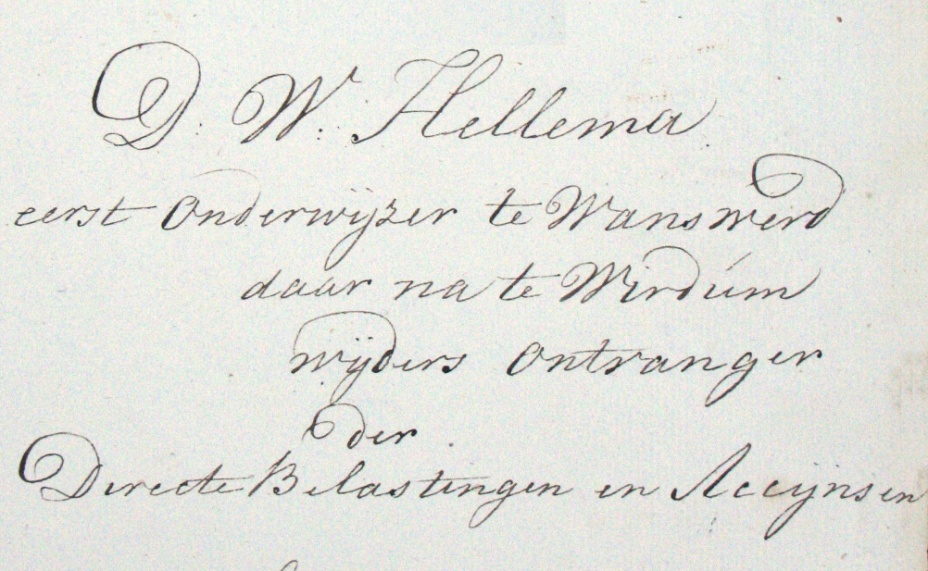 De navolgende transcriptie is gemaakt door Jochum Hoekstra met medewerking van Minne Hoekstra, beiden van het Doarpsargyf Wurdum-Swichum en van Jan Kalff.1821-1826Blz. 1Den 1 Dec. 1821 is na een zeer harden wind ingestort, het laatste overblijfsel der oudheid, een steenen poort namentlijk voor de landhoeve No. 110 staande thans den Heer Schwartzenberg, Grietman van Wonseradeel toebehorende. Welke plaats voor maals een edele State is geweest, Camstra genaamd, waar van de Heeren huizinge al voor lange wege broken is en thans in een aanzienlijke boere huizingeen schure bestaande, is. Deze Poort is geen blijk van wanneer dezelve gebouwd of vernieuwd was; maar droeg alle kenteekenen van een hoogen ouderdom; alleen twee jeugdige hoofden, waar van de een naar het zuiden en de andere maar het noorden uitzag, van hardsteen gebeiteld, was de eenige bij zonderheid welke men aan deze oude poort nog met deze voorzien aantrof. Zij was aan wederzijden uit de gragt opgemetzeld, en tevens met een steenen of verwulfde pijp, waar door het water van de geheele gragt met elkander gemeenschap had, voorzien. Deze gragt met een cingel omringd, wordt wel onderhouden, doch is de zelve in den jare 1819 ten oosten wegens het slatten der Werpster vaart, aanmerkelijk met modder gevuld.Blz. 2 Als eene bijzonderheid, dient vermeld, dat op denzelfden tijd als vooren, de Poort van de Huizinge het lang stek genaamd, onder Roordahuizum staande mede ingestord is.Als ook dat de Poort voor Oenema staande, No. 19 gedurende den loop van 1821 mede vernietigd is door afbraak welke state bij strijkgeld is verkogt voor plus minus ƒ 4000. Het is jammer dat deze alleen overgeblevene State, zoo aanmerkelijk wegens hoogen ouderdom niet alleen, maar ook dat het door de edele familien van Oenemas en naderhand door de Kammingas in eigendom heeft behoort en bewoond geweest, niet door aanzienlijken is gekogt, maar in handen van particulieren is overgegaan, welke met uitroeijen van het geboomte waar van de cingel zoo aanmerkelijk was voorzien, als door het afbreeken van den ooster vleugel als de aanzienlijke stalling benevens de daar aangehegte schuur, zoo veel mogelijk hun geld hebben zoeken te maken.De Heeren huizinge was uit de gragt als het ware opgetrokken, althans met een diep in wijd water omgeven zoo dat men met eenen brug daar over alleen toegang tot in de Huizinge hadde. Ongemeen groot is deze Huizinge geweest uit twee vleugels zeer hoog opgetrokken, voorzien met eene menigte groote en kleine kamers, waar van sommige tot een bijzonder gebruik dienden, onder anderen een Capel tot een voormalig godsdienstig gebruik na de R.C. wijze.Blz. 3Ook waren er een menigte onderaardsche verwulfde kelders alles zeer hegt en sterk, waar van eenige geschikt tot vogel mesten als anderzins. Het muurwerk en over geheel het gebouw was, of althans zag het er bouwvallig uit, om dat men sedert het vertrek van Spijart de Woerde 1793 welke met eene dochter van Kamminga getrouwd is geweest, de hand daar niet aan heeft gehouden. De afgebrokene poort was van een bijzonder groote en kunstige zonnewijzer voorzien, welkers jaartal uitgebeiteld op de zelve staande, was 1634, schijnende als toen vernieuwd of gerepareerd, zoo ook een gedeelte van de westervleugel. Bij den afbraak van den oostervleugel, wierden de muren daar van van een onheuglijken ouderdom en zeer gaaf bevonden, dat volgens het oordeel van deskundigen, misschien dezelve honderden van jaren hadden gestaan. De geheele omtrek met gragten en cingels wordt op vijf Pondemate begroot.Den 16 Mei 1799 is overleden Petrus Hoekema oud 89 jaren en 8 maanden, sedert 1734 predikant te Goutum en Zwichum.Het voorjaar van 1821 is zeer bijzonder geweest, gedurende die tijd heeft men doorgaans koude en natte Noordewinden gehad en wijders betrokken doch een drooge lucht, zoo dat tegen den Hooijtijd, en voortaan, het Hooij meest zonder zonnenschijn gerijpt, in de schuren gezameld is geworden; waar van het gevolg is geweest dat het krachtige Hooij, want het was niet door de zon uitgedroogd, over het algemeen zonder voorbeeld heeft gebroeid, iets waar op men nietBlz. 4oplettende had geweest, dan bij nadenken vond men ligtelijk de oorzaak daar van uit, doch te laat, ieder had de handen vol werk, met hooijsplitten en alle voorzorgen te gebruiken, dat het zoo zeer tot broeijen geneigde Hooij, nu verbroeide, de gollen of waar maar eenige kwantiteit hooij op elkander gebragt ware, te verwerken en uit elkander te brengen, gollen van 70 a 80 weiden, wierden soms geheel uitgebragt, of veelal omgeloegd; dit broeijen was naauwelijks na inspanning van alle moeijte en krachten gedurende den zomer ja duurde tot in den herfst te beletten; de ongemakken zijn echter zoo veel mogelijk voorgekomen, alleen is in den nazomer een boere plaats te Marsum en op den 5 December een boere plaats met alle het levendige vee en have onder Marssum, wegens hooijbroeijen verbrand.Men had gedurende echter een zeer vruchtbaar jaar van Hooij en gras, granen en kruiden, schoon het graan en de herfstvruchten wegens den invallenden regen in de maand van September niet al te droog zijn ingezameld geworden; gedurende de Herfst heeft men zeer veel regen gehad, volstrekt zonder eenig vorst van aanbelang; in begin van Januarij 1822 had men een dag of 2 eenig vorst met sneeuw; de Trekschepen bleven echter aan den gang; weldra week de weinige vorst en sneeuw zoo dat de landen den geheelen winter groen zijn gebleven.Blz. 5Dit zachte weder heeft tot op heden den 5 Febr. onafgebroken stand gehouden, evenwel heeft men bij afwisseling veel regen harden wind en storm gehad, echter zoodanig dat hier in den omtrek daar door weinig of geen schade geleden is, het onstuimigste weder gaat veelal gedurende den winter met Donder en Blixem verzeld, in den tooren van Koudum is het onweder in den winter ingeslagen, men heeft het vuur geblust, maar zonder schade anders veroorzaakt te hebben.Hoe zacht deze winter tot heden toe, zonder de stormen en onweders te achten, heeft men zeer met de modderachtige wegen en paden, doch vooral met hoog water en zulks bij aanhoudenheid tot op heden, te lijden gehad. Op veele plaatzen stonden dijken en wegen onder water, men kon naauwelijks bij dag veel min bij nacht reizen, de trek en andere schepen verzuimden dikwijls hunne vaarbeurten om dat ze des daags veel min des nachts de vaarwaters wegens de naastgelegen trekwegen en landen niet konden onderscheiden; hier en daar zijn er ongelukken door gebeurt.Doch in de maand December of in het laatst van November 1822 begon het te vriezen, de vorst vermeerderde sedert dagelijks, en duurde onafgebroken voort, tot de maand Februarij 1823. Gedurende de vorst viel er in het laatst aanmerkelijk veel sneeuw; eindelijk toen de dooi inviel was het dikke ijs tamelijk spoedig verdwenen, dit was opmerkings waardig, wijl de ondiepe sloten en gragten tot aan den grond bevroren waren, het ijs was ongeveer in ons gragt 4 steentjes dik,Blz. 6men zeide dat het boven de diepten, alwaar de sterke wind het ijs steeds van sneeuw ontbloodte, nog veel dikker ware; van het begin af was het ijs terstond overal sterk, men reed er op gedurende de vorst met paarden en zwaar beladene hooiwagens even als op een beslagen weg; het vervoer der goederen van allerleijen aard was hier door gemakkelijk; in het laatst van dezen vorst was de koude ijslijk, menschen die reizen moesten vervroren sommige ledenmaten des ligchaams; de jammer en ellende onder den behoeftigen stand, vooral in de steden, deden zich smertelijk gevoelen, en het was toen niet zonder voorbeeld dat er hier en daar van gebrek en behoefte omkwamen; de menschlievendheid voorzag overal zoo veel mogelijk in de behoefte van arme menschen, ook te Wirdum wierden er aanmerkelijke uitdeelingen gedaan in voedsel en deksel tot de behoefte van de gemeene lieden, behalven dat de arme administratiën boven de gewoone uitgaven nog extra uitdeelden en langs dien weg kwam men met elkanderen, dezen buitengewoonen harden winter door. Om er nog iets van te zeggen, de meervermogenden welke het aan overvloed van voedsel en deksel niet ontbrak, waren met al den overvloed naauwelijks voor de koude bestand; en daar wij eenige kleine kinderen hadden, deed mijne vrouw alle moeite om de dezelve vooral des nachts warm te houden, ja het spande om met elkanderen 's nachts warm te blijven,Blz. 7het vroor overal, op bed, ja tot den haard, oude lieden hadden het slimst te verantwoorden, het was ook niet zonder voorbeeld, dat men omtrent dezen tijd veel van sterfgevallen van oude lieden hoorden. Zoo is onder anderen des schrijvers moeder oud 88 jaren den 30 December 1822 te Wanswerd ook overleden. De Zee was ook zoo sterk met ijs bezet, dat men dezelve zonder gevaar overal konde passeren. Op veel plaatsen was dezelve voor goede schaatsrijders bruikbaar.Niet tegenstaande men 1822, een goeden vruchtbare Zomer hadde gehad, vreesde wegens den harden Winter voor den Zomer van 1823, evenwel viel dit boven verwachting nog wel uit, schoon men niet zeggen kan dat deze Zomer zeer vruchbaar ware, ontbrak het evenwel niet aan voeder voor de beesten. Het was bij voortduring goed weder, tot laat in den Herfst gedurende den Winter; en het voorjaar ook van 1824.Men had in den winter rijpige nachten, en het was ook maar gedurende een etmaal, dat het zoo veel vroor dat de kinders maar even op het ijs konden, de schrijver waagde het ook zich met ligt op te geven tot midden op de gragt te staan; de dooi viel op den anderen dag in, en het ijs was weg, dit is al den vorst dien men in dezen winter gehad heeft. Dit is zoo veel te meer aanmerkens waardig, dewijl van elders zoo alsBlz. 8uit Frankrijk en Zuidelijke landen van hevige vorst, in de Courant geadverteerd werde, ook werd het ijs in de naburige Provincien Gelderland en Overijssel veel gebrúikt, en hier in Vriesland de noordelijkste Provincie aan de Zee gelegen gevoelde men, zoo als gezegd is maar zoo weinig vorst.Het voorjaar was weder gunstig, zoo dat de beesten tijdig in het land gebragt wierden; de voorzomer was wel droog maar ongemeen vruchtbaar, van gras, hooi en granen, er wierd buitengewoon veel hooi gewonnen, de voorraad zal wel voor anderhalf winter genoegzaam zijn, midden zomer was het wegens aanhoudende droogte wat schraal geworden, doch bij afwisselende regen, veranderde het gelaat des aardrijks aanmerkelijk en vooral de buitengewoone aanhoudende warmte begin en midden September wierd de overvloed van gras zoo zeer vermeerderd, dat de boeren geen genoeg vee konden aanschaffen; namaaijen wierd niet veel gebruik van gemaakt, om dat een ieder rijkelijk van hooi voorzien is, de schrijver heeft evenwel nog wel vier schoone wagens vol van de bosschen uit de fenne gewonnen, het staat te denken dat de groote overvloed die er thans den 5 Oct. over het geheel nog voorhanden is, niet geheel verbruikt zal worden, ten ware men een drogen Herfst mogte hebben en de beesten lang in het land liepen.1824 In den voorzomer heeft men weinig of geen onweder gehad, doch in den zomer en nazomer zoo veel te meer, zooBlz. 9ontstond er bij voorbeeld op den 4 Aug. een ontzettend onweder van Donder en Blixem, Hagel en Regen, gedurende het grootste gedeelte van den dag, waar door twee Boere Huizingen waar van een te ... en het ander te Mantgum dat 1821 door hooi broeijen verbrand, (zie pag. 4) en toen weder 1822 van nieuws opgebouwd was, in den asch gelegd wierden behalven andere schaden daar door veroorzaakt; welke brandschaden van de Boere huizinge te Mantgum de eerst van Hooibroeijen en de laatste van het onweder zoo even gemeld, de Brand assurantie alhier bij de 8000 Gulden koste.Op donderdag op den 15 Julij hadde men bevoorens ook in den vroegen morgen een verschrikkelijk onweder gehad waar door het onweder in mijns naaste buurmans A.H. Palsma huizinge insloeg, zonder evenwel Brand te veroorzaken, maar hier en daar in het zelve onzettende sporen van deszelfs wonderlijke en alles te boven gaande kracht na te laten, even het zelfde weder voor eene Huizinge te Deerzum Harstra State ook in de Brand assurantie alhier verzekerd, en welke schade zonder Brand evenwel te veroorzaken, door deze Societeit vergoed wierd, welke sporen van het inslaan, de kragt en uitwerking dat van mijns Buurmans, nog verre overtroffen.Zoo was er een onweder in het begin van September waar door te Deerzum twee koeijen op eenige treden afstand dood geslagen wierden, een kieviet lag dood tusschen beiden.Een week naderhand den 8 September wierden er twee koeijen te RauwerdBlz. 10doodgeslagen, waar van de schade volgens tarif van het vee alrede volgens jaarlijks gebruik, bij de Societeit opgemaakt ieder naar aftrek van de eenvierde, 54 Gulden bedroeg dus 108 Gulden te zamen, om vergoed te worden wijl zij alhier in de Brandsocieteit waren verzekerd.Zoo ontstond er op een donderdag midden September gedurende de daar aan volgende nacht, voor al onstreeks de Wouden, Heerenveen en Dragten een verschrikkelijk onweder, waar door eene Boere huizinge in den omtrek van ‘s Heerenveen afgebrand is, verscheidene paarden en koeijen omtrent gemelde plaatzen doodgeslagen zijn, en ontzettende verschijnselen door het inslaan van het onweder zonder brand te veroorzaken, hier en daar zijn waargenomen.Derwijl men buitengewoone warmte in den loop dezer maand hadde, zoo als gemeld is, was steeds met droog weder doorgaans verzeld, eindelijk begon het afwisselende sterk te regenen op den avond van den 20 September en heeft nu meer dan min aangehouden tot den laatsten van gemelde maand, zoo dat er in dezen tijd misschien zoo veel regen gevallen is, als gedurende den gehelen Zomer; tusschen welken tijd namentlijk op den vroegen morgen van den 28 dier maand, weder een verschrikkelijk onweder woedde, zoo dat de Blixum toen boven al buitengewoon hevig was, zonder zoo veel men tot nu toe weet eenige schade aangebragt te hebben, dit onweder ging verzeld met een zware hagel, alles zag er nu volstrekt als den Herfst uit, de landen begonnen te trappen, lage landen stonden onder water of in splis.Blz. 11De watermolens zoo veel den wind toeliet waren steeds in gebruik, het buiten water wierd hoog; doch sedert het begin van deze maand October tot heden den 5 heeft alles weder de voorige gedaante, het weder is bij aanhoudenheid aller aangenaamst, alles droogt, de wegen zijn weder bruikbaar, door de naarstigheid van de gerechtigden geslecht, zoo als wij ons deel heden morgen ook geslecht hebbenGedurende 1823 was het vee, paarden koeijen schapen en varkens inzonderheid in een zeer lagen prijs, oude paarden wierden van de vilders voor eene kleinigheid opgekogt en bij menigten om de huiden gedood, de koeijen stonden mede in een zeer lagen prijs, de vette schapen wierden tusschen de 8 en 9 Gulden doorgaans verkogt, inzonderheid de varkens, wijl de ziekte een menigte had verslonden hoe goed koop ook vreesde men dezelve te moeten verliezen als menze aankogte, ook het spek had een geringe prijs, wijl men vreesde dat het van zieke of gestorvene varkens ware; dit verval in prijs heeft aangehouden tot omstreeks het laatste van April 1824, de koeijen wierden van week tot week duurder, gedurende den loop van dezen Zomer tot hier toe hebbenze prijs gehouden. De biggen waren duur, men kogt dezelve tot week 1 Gulden, deze hebben tot hier toe, (niettegenstaande de sterfte, men berekentze onder Wirdum tot 70 en op ander plaatzen nog veel heviger) ook prijs, gehouden, zij worden op de Markt van 14 tot 20 Gulden mager uit het land verkogt,Blz. 12de kalvers zijn met regt gezegd duur, de vette schapen worden thans van 10 tot 13 Gulden verkogt, Boter en kaas houden en vermeerderen prijs. Zoo dat de boere stand alhier beter aanzien heeft dan in voorgaande jaren.Gebeurtenissen van eenig aanbelang zijn er gedurende dezen tijd, der aanteekening waardig niet voorgevallen.Tot handhaving van goede zeden, wierd op de jongste Wirdumer Kermis (1824) aan de Tappers verboden: na 10 uur `s avonds, geen drenkgelagen te zetten; maar met tappen van sterken drank op gemelden tijd uit te scheiden; waar van echter door eenen Hendrik van der Wal, eenen nieuwen Tapper, misbruik gemaakt wierd, om gedurende den Nacht aan eenige jonge lieden drank aan te bieden, waar van echter door bevoegde personen een verklaring gepasseerd wierd, en gemelde jonglieden benevens den Tapper daar op voor het Vredegeregt gedagvierd wierden, en in de daar toe gestelde boete geslagen zijn.Deze Kermis is ook zonder eenige byzonderheden afgeloopen, geene vermakelijkheden, of harddraverij heeft plaats gehad, alleen het gewoone gebruik omBlz. 13gasten te ontvangen, en gastmalen te geven, zijn er een paar dagen, tot groote schade zekerlijk der gemeene lieden, doorgebragt. Ook is er zeer weinig door knechten en meiden van de Tap, welke in de Herberg des nacht open stond, gebruik gemaakt, hoewel de fiool zich gedurende dien tijd aldaar deed hooren, zoo ook des daags in de beide Tappers huizen.Zommige lieden klaagden, dat er een deerlijk verval in den kermis waargenomen wierd, inzonderheid die geene, welke wafels, koek, snuisterijen en goederen om te verkoopen, aan boden. En geen wonder dewijl in voorgaande jaren, de prijs van de aanfokkerij en het gemaak der Boerderij verre beneden de evenredigheid der hooge huren stond, en daar door, de behoefte der boeren, verbood, zich als in betere tijden aan de vermaaklijkheden, en daar mede verbondene weelde over te geven.Evenwel ziet men in den boerenstand alhier door het rijzen van den prijs der voortbrengselen van de boerderijen op heden de fleur weder aanwakkeren, het geven van onderlinge gastmalen is thans dapper aan den gang, geen dag gaat er voorbij, of den een ofBlz. 14den anderen gaat met het wijf te gast, of ontvangen gasten en zulks althoos verscheidene paren tegelijk; zulks zoo zeer niet de geheele bevolking, maar de aanzienlijksten daar onder, waar van er misschien sommigen die geen dag van de geheele week volkomen vrij zijn, om of uit te gaan of weder anderen te ontvangen; waar toe thans het aangename weder en de bruikbare wegen al veel bijdragen.Van elders en voor al uit de Groninger nieuw aangelegde Polders, wordt bericht dat de muizen het veldgewas door de ontzettende menigte verwoesten, heeft men wel hier en daar in den omtrek van Wirdum, vooral in de lage landen wel veele landmuizen waargenomen, echter lang zoo talrijk niet, dat ze verwoesting van eenig aanbelang aanbrengen, onder het behoor van Wirdum treft ze menze thans maar zelden aan.Niettegenstaande de ziekte onder de varkens een groote menigte heeft verslonden, zoo wordenze thans bij honderden aan de weekmarkt te Leeuwarden mager uit het land ter verkoop aangeboden. Zoo waren er de laatste marktdag in September indien de Schrijver wel onder richt is over de 300 enBlz. 15den 1 October daar aanvolgende op het aanzien nog veel meer.Mesten wordt hier te Wirdum niet veel gedaan, een ieder mest zoo veel als hij tot de behoefte noodig heeft, dewijl het voeder althoos hier moet aangekogt worden waar door de moeite en kosten, om weder te verkoopen niet wel betaald worden, daarom worden de overtollige meest mager verkogt.Sommigen hebben de varkens alhier, door de ziekte (welke in de maand Augustus althoos aanvangt en met het uitgaan van September door gaans ophoud) meestal verlooren, anderen weder een gering aanval van ziekte waargenomen, terwijl weder anderen zelfs de naaste buuren van de besmette, geheel zijn vrij gebleven; het is zonderling dat die in voorgaande jaren de ziekte hadden, op een volgend jaar weder daar aan onderhevig zijn, zoo bij omkeering zijn er die nog nimmer de ziekte gehad hebben, ook zijn er waar onder ook de schrijver die voormaals de ziekte hadden, in dit jaar zijn vrijgebleven, dit is nog zoo veel aanmerkens waardiger wijl de schrijver omstreeks mei 8 biggen op de markt voor 64½ Gulden gekogt heeft van een boer onder Jelzum, welke de zijne van dezelfde toom alle door de ziekte heeft verloren, en des schrijvers zoo als gemeld is, zijnBlz. 16gezond gebleven, waar van rede 4 voor 58 Gulden heeft verkogt. De ziekte is overal eenerlei, alle middelen van voorbehoeding of genezing zijn vruchteloos, ook die van het geneeskundig bestuur, vee artzen of Doctors en geneesmeesters hebben tot hier toe zoo veel de schrijver bekend is, niet een eenig voldoend geneesmiddel of van voorbehoeding uitgereikt. De schrijver heeft alleen de raad van zijn buur man A.H. Palsma die nog nimmer de ziekte gehad heeft, eenvoudig gevolgd, om namentlijk van den aanvang af nu en dan een handvol zout in het drinken te doen, tevens ook de wei uit het perstopke onder de kaaspers, zoo mede de pekel uit de boter; maar of dit tot een voorbehoudding gediend heeft, kan de schrijver niet zeggen, vermids anderen die het zelfde gedaan hebben, evenwel aan de ziekte onderhevig zijn geweest. En als eene bijzonderheid merken wij nog aan, dat de zulke welke zwaar ziek zijn geweest en weder gezond worden, nimmer weder aan den groei konnen geraken, over de geheele huid, gaan er geheele lappen vel af, dikwijls rotten de ooren, den staart ja zelfs de beenen af, het is afgrijselijk te zien hoe die schepsels omtogen, het schijnt nimmer te genezen, men kan daarom niet beter doen, dan om dezulke die zwaar ziek worden, maar te dooden en in den grond te stoppen, hoewel zulk gestorven spek ook veel van de arme menschen geëeten wordt, het geneeskundig bestuur, berigt dat het onschadelijk is.Blz. 17De belasting onder het Oude Gouvernement in Vriesland in gebruik, gebragt door Georg Hertog van Saxen Aº. 1510 nl. de Floreen Renten en bij de omwenteling afgeschaft zijnde, heeft men toen in plaats daar van ingevoerd eene belasting onder den naam van verponding, en ten einde dezelve te regelen heeft men Zetters aangesteld, welke dit werk hebben ten einde gebragt, en alzoo de verponding of de belasting onder den naam van de gebouwde en ongebouwde (Huizen en Landerijen) eigendommen in werking gebragt en toe nu tot nog derzelver loop doen behouden; evenwel heeft men bevonden, dat deze taxatie of zetting over het geheel niet evenredig droeg, wegens de onevenredige grootheid der Landen, zoo heeft het onzen Koning behaagd, geheel Vriesland niet alleen maar ook alle landen stuk voor stuk te doen meeten. Dien ten gevolge is Wirdum, land voor land, plaats voor plaats geheel gemeten en daar na weder hermeten, en alzoo de grootheid van ieder stuk land bepaald en op een Register gebragt, niet na het oude stelsel van Pondematen, maar na Bunders enz. berekend; tot hier toe is men met deze meting over geheel Vriesland nog niet ten einde, wanneer het den Koning behaagde, om de gemetene Landen, door deskundigen weder te doen taxeeren, en zijn daar toe geheel Vriesland drie des kundige lieden benoemd, en ieder zijn District of omvang aangewezen, dien ten gevolge, heeft een der benoemden, Jouke Gerbens van Rauwerd, geadsisteerd met eenen Controleur, benevens een Zetter alhier om aanwijzing te doen, dit werk aanvaard en binnen den tijd van ongeveer 3 weeken de taxatie over geheel Wirdum.Blz. 18Gister den 6 October hebben gedaan, naar welke de belasting zal geheven worden, bij den afloop der taxatie over geheel Vriesland.Heden den 9 Oct. was er eene publieke verkoopinge van eene Huizinge in de Buuren No. f169 waar op bij de beschrijving geboden is ƒ 1225-. En van eene Huizinge en Schuur zijne eene stelp aan de Werpster Dijk even buiten Wirdum No. 89 waar op geboden is ƒ 875,- zijnde deze plaats met alle de landen 1822 verkogt, zie mijne tegenwoordige Staat.Deze veiling geschiede in de Herberg te Wirdum ‘s nademiddags 3 uur, door Notaris Alberda te Huizum.Sedert de 8 is het weer veranderlijk met sterke Regen, zoo dat ons land vrij wat begint te trappen, wij konnen om de nattigheid de koeijen om te melken niet thuis halen, maar moeten verstrooid in het land melken.De Ojevaars vermenigvuldigen alhier in den omtrek jaarlijks, en geen wonder, een ieder is met de komst van een paar dezer vogels vereert, en ruimt dezelve gaarn eene plaats en wanneer zij genegentheid betoonen om ergens te nestelen; zoo hadden zich voor den jare 1806 een paar op onze oude schuur genesteld, jongen voortgebragt, en kwamen telke jare weder, reeds hadden zij hun nest weder betrokken, toen men de oude schuur begon aftebreeken, om eene nieuwe in plaats te stellen; waarom de schrijver te rade wierd, om het nest, reeds met eijers of jongen voorzien af te nemenBlz. 19en op eene daar toe gekozene boom te plaatsen; dit gelukte volkomen, de jongen werden aldaar door hen gevoed en tot rijpheid gebragt.Sedert hebben gemelde ojevaars dit nest altoos betrokken en alle jaren 2, 3 of 4 jongen groot gemaakt; het nest wierd ook alle jaren aangevuld en opgehoopt, en kreeg daar door een aanzienlijke hoogte en zwaarte; maar wierd daar door ook op deszelfs fondament steeds zwakker, bij harden en sterken wind te waggelen, zoo dat het zich liet aanzien, dat het eerlang dreigde aftestorten. De hoogte, de omtrek en de plaats liet niet wel toe om het zelve te schragen en te onderstutten; evenwel bleef het in het opkweeken van twee jongen, schoon waggelende, nog in stand, tot dat eindelijk in het laatst, dat is op den bevorens gemelden 28 September toen het dag was bevonden wierd, dat het beneden in den wal en voor het grootste gedeelte in den gragt gestort ware. Eene ontzettende hoeveelheid prikken en lagen ruig kwamen er van te voorschijn, en geen wonder, 18 aaneenvolgende jaren was er op genesteld, gebroed en jongen aangekweekt. Voor de komst der ojevaars van 1825, zal er bij welzijn voor gezorgd zijn, dat er weder gelegentheid om te nestelen, op denzelfden boom, gegeven zal worden.Schoon deze dieren geen voordeel voor de houders aanbrengen, is derzelver huishouden en tegenwoordigheid, gedurende hun verblijf alhier niet onaangenaam.Als dit dezelfde ojevaars zijn, welke alhier zulk een geruimen tijd genesteld hebben, kan met gene volkomeneBlz. 20zekerheid gezegd worden; de schrijver gelooft van ja, evenwel bij de komst van 1823, merkte men tusschen elkanderen in het eerst die gezelligheid niet als in voorgaande jaren, het mannettje ojevaar was toen op gewoonen tijd dat is in het begin van maart verschenen, een dag of 3, 4, 5, 6 daarna al na dat de wind en het weer ware, kwam doorgaans het wijfje. Dit bleef toen over den gewoonen tijd, het mannetje scheen te kwijnen, zat dagelijks op het nest, scheen altoos naar het oosten van waar zij doorgaans kwamen, te tuuren, het had volstrekt geen fleur, eindelijk naar verloop van 14 of 15 dagen verscheen er een wijfje maar op een afstand, en hield zich eenigen tijd op het huis of op de schuur, maar niet op het nest, tot dat zij eindelijk paarden, druk begonnen te nestelen, eijers te leggen en telkens weder buiten te werpen tot ten minsten 4 of 5 toe, waar van eenige door ons geheel opgenomen zijn, andere waren stukken, dit was mede buitengewoon, eindelijk begonnenze te broeden en handelden even als vorige jaren. Uit het een en ander is het niet onwaarschijnlijk dat het wijfje verloren geworden en eene andere daarvoor in plaats gekomen is; bij de komst van 1824 ging alles weder toe als in voor gaan de jaren te weeten:Het mannettje komt doorgaans zoo als gezegd is, in hetBlz. 21begin van Maart, kleppert en is vrolijk, bezoekt steeds het nest, houdt zich telkens eenigen tijd, en voor al des nachts daar op, maakt aanstalte om te nestelen, tot dat naar eenige dagen op den tijd op welken het wijfje schijnt verwacht te worden, hij naauwelijks het nest verlaat, eindelijk komt het gewacht wordende wijfje, zet zich dadelijk bij hem op het nest, nu is de vreugde ten top, een aanhoudend geklepper laat zich hooren, zij betoonen elkanderen allerlei genegentheid zoo het schijnt, tot dat het wijfje na de eerste vreugde bedrijven, streeken en knabbelen, over zijnde door vermoeidheid van de reis, zich op het nest neer zet en aldaar eenige uuren korter of langer haar verblijf alzoo gehouden en uitgerust zijnde beginnenze dadelijk te paaren, vliegen op en af en beginnen het nest terstond in orde te schikken, met prikken en ruig te toogen, tot dat het wijfje al in het begin van de eerst dagen harer komst, eijeren begint te leggen, en daar na te broeden, het mannettje vervangt het wijfje, en zoo wederkeerig elkanderen, gedurende den broedtijd, ook eenigen tijd als de jongen daarna uitgekomen zijn, zij laten dezelve nooit zonder dat een of ander beurtelings over het jonge gebroed als het ware toezigt houdt, zetten zich bij regen of onweer over hetzelve neer, om te verwarmen, of tegen ongemakken te beschermen, dit duurt zoo lang tot de opgroei toelaat dat de beide ouders het nest gelijkBlz. 22konnen verlaten, om voedsel voor het jonge kroost op te doen, waar toe naar mate de aangroei van de jongen vordert, zij eindelijk het zeer druk beginnen te krijgen, dewijl deze dieren zeer hongerig en gulsig schijnen te zijn; zij voeren telkens voorraad aan opgezameld in den krop, welke zij de jongen voorwerpen, het is een lust om te zien, hoe zij hunne bekjes naar de oude opsteeken als hij bezig is, zich van zijn voorraad te ontlasten; als de jongen grooter en groot worden heeft dit voederen voor de oude somtijds veel moeite, dewijl de jongen de ouden geen tijd laten om behoorlijk zich van het ingeborgen voedsel te ontdoen; maar staren met openen bekken naar het uitgebraakt zullende worden aas het welk zoo dra uit den bek van den ouden niet te voorschijn komt of vatten het gelijkelijk aan, waar door de een den ander het dikwijls weder onttrekt, en een derde zich somtijds, door eene gauwigheid de vegtende partijen het aas ontrukt en inslokt; het is een wonder om te zien, hoe zij tegen elkanderen trekken kunnen, wie het hebben zal, het zij een rat, snoek, of ander aas; die er zich meester van gemaakt heeft, is al weder even gulsig als de anderen om den ouden als hij weder komt uit den bek te rukken; men moet daar bij verbaasd toezien, hoe zij een tamelijk dikke snoek, visch of rat, konnen doorzwelgen, en in de maag bergen, dikwijls zijn de halzen er zoo door gezwollen dat zij dezelve naauwelijks buigen konnen, evenwel echter zonder eenigen schade of nadeel toe te brengen, en schijnt al spoedig verteert te zijn. - De jongen als zij groot beginnen te worden, bewegen zich gedurig om te vliegen, tot dat zij genoegzame sterkte gekregen hebbende, in de maand van Julij van het nest op en af vliegen, en niet lang daarna geheel verlatenBlz. 23met de ouden rond vliegen, op de wieken drijven, om zich tot den aanstaanden aftogt voor te bereiden, tot dat zij omstreeks den aanvang van Augustus geheel verdwijnen.Nooit komen deze dieren op het nest of zij klepperen, dat eene niet onaardige gezelligheid geduurende hún verblijf zoo wel bij dag avonds laat en s morgens vroeg verwekt, ook klepperen zij bij elke ongewoone gelegentheid, het zij dat er vreemde ojevaars in de nabijheid verschijnen of bij andere gelegentheden, de jongen beginnen dit ook al vroeg, werpen de kopjes achter en voor over en kleppen een zacht geluid en sterker naar mate zij in groei toenemen.Als zij meer als een broed eijers leggen werpen zij buiten, ook als zij meer jongen hebben als zij voeden konnen, of als er zwakken onder zijn, welke op den tijd van hun vertrek geen genoegzame sterkte konnen verkrijgen, om de groote reis mede te doen; althans daar aan moet het mijns inziens toegeschreven worden, dat zij bijkans alle jaren een of meer jongen buitenwerpen en deze zijn zonder genade verlooren al waren zij bijkans geheel volwassen, maar meest wordt dit gedaan als zij de helft of minder van húnnen wasdom bekomen hebben, wij hebben dezulken wel weder in het nest gebragt, in vermoeden zijnde, dat zij bij ongeluk daar buiten geraakt waren, doch het bleek een weinig altoos daarna, dat het zelfde jong weder op den grond tuimelde, en wel eens van den ouden dood gemaakt wierd.Doch wij herinneren ons dat wij geen natuurlijke historie schrijven; maar de genegentheid voor deze dieren alhier gevestigd heeft ons afgeleid, en als eene bijzonderheid willen wij hier aanmerken, dat er op den 8 Oct. l.l. in de Leeuwarder Courant geadverteert wierd: dat er in Groningerland drieBlz. 24zwarte ojevaars gezien zijn, waar van een gevangen en aan het museum van natuurlijke historie, te Groningen geschonken is.Tot heden den 14 Oct. afwisselende regen thans koud met harden wind, en hoog water; gedurende den dag van heden vermeerderende regen met storm, op den avond ging de wind liggen met eene opene lucht en verminderde koude; het water is dezen dag zeer gewassen, het land staat in splis de greppels zijn vol, zoo mede de beslotene slooten, het laat zich aanzien dat de beesten spoedig naar stal gaan, het vermeerderde gras, wordt wegens het trappen in korten tijd verslonden, en wijst ons onbestendige van aardschen overvloed.Den 19 Oct. Het is thans mooi weder, het weerglas begint ook goed te staan. Een ieder verlangt naar droogte, het ziet er slecht over het veld uit, het is buitengewoon nat en slibberig. Het is bijna niet mogelijk het land op klompen droog te gaan, voor al niet door de dammen alwaar de beesten door moeten weiden; wij melken thans 26, en beweiden 48 Pondematen aan elkanderen gelegen. De 14 Pondematen is het naast bij huis alwaar wij morgen en avonds verstrooid melken. Het heeft verbazend veel moeite, het land dikwijls op en neer achter de koeijen met de melk te loopen. Even zoo is het hier met alle de boeren. Niet tegenstaande het aanhoudende onstuimige weder, melken wij nog 8 goede emmers melk.Blz. 25Den 22 was het weder eenigzins droog, zoo ook den 24 October, de aardappels zitten voor een derden deel nog wel in den grond, eenige boeren hebben zich voor het invallen van den regen dus in het begin van October van winter voorraad voorzien voor den prijs van ongeveer 6 St. de korf; Doch velen hebben van het mooi weder en de bruikbare wegen geen gebruik gemaakt, om dat het voor den winter behoefte, nog te vroeg ware op te slaan, thans zijn de meeste zonder aardappels, waar onder ook de schrijver, de prijs is tot 10 St. de korf geklommen.Niet tegenstaande de onbruikbaarheid ven de wegen, hebben wij sedert de 25 twee wagenvollen aardappels van Beetgum gehaald, en dit juist van passen; want het onstuimige weder is sedert gemelde, afwisselende voortgeduurd, en zoodanig toegenomen, dat niet tegenstaande afwisselende koude buijen, verzeld met sterk Hagel; gedurende de geheele dag van den 4 November nu en dan hevige donder, zoo dat op den avond van dien dag een ontzettende onweder van donder en Bliksem, ongeveer 9 uur, in den omtrek van hier; met regen en hagel verzeld, woedde, en tot `s nachts nu en dan nog slagen gehoord wierden.Berigten van elders melden op gemelden van hevige donder en Bliksem, men heeft in een der landen van mijn naaste buurman ‘s anderen daags een koebeest dood gevonden, waarschijnlijk van het onweder doodgeslagen, althans `s was anders hoegenaamd geen ongemak aan te zien: op dien zelden tijdBlz. 26is er ook een koebeest doodgevonden te Kornjum, waar van de eigenaar vermoedde, dat het van den donder getroffen ware, en om dat hij een mede deelneemer van de Brandsocieteit ware, vergoeding van deze geledene schade vroeg; maar om dat er wel waarschijnlijkheid ware, doch geene genoegzame bewijzen, ook geene getuigen voorhanden, om te bevestigen dat het beest van onweder gedood ware, is de man afgeweezen zonder vergoeding te erlangen.Men heeft gedurende het onstuimige weder, het welk tot heden den 23 November afwissende voortduurt, van zeer veele ongelukken op zee gehoord, wegens de menigte van gebrokene schepen, aanspoelen van dooden, en allerleije stukken en wrakken van schepen, waar van een aantal misschien met man en muis zijn vergaan.De berigten uit Duitschland en nabuurige landen, zijn mede onzettende, wegens de overstromingen van rivieren en andere wateren, de schade daar door veroorzaakt wordt verbazend hoog opgegeven, gehugten en geheele dorpen zouden volgens die berigten weggespoeld zijn; deze overstromingen worden niet geheel aan den veelvuldigen regen toegeschreven, maar misschien door aardbevingen of andere krachten der natuur veroorzaakt te worden. Schoon het in onzen omtrek wel buitengewoon hoog water is, heeft men hier te Wirdum daar zoo veel hinder niet van, als wel in de lagere deelen van Vriesland,Blz. 27alwaar het grootste gedeelte onder water staat; men houdt alhier de molen krijten, nog met moeite boven; maar als de wind er op diendt, zoo als hij heden Zuidoost is, met sterke regen verzeld, behoeft de wind maar een weinig toe te neemen, zonder tot stormen over te gaan, loopen gemelde molen krijten hier ook onder.Men heeft in het laatst van den verleden week, tegen den nieuwen maan, van zeer hoog water in de zee gehoord, evenwel op den tijd der nieuwe maan, was het weder eenigzins bedaard met een afdrijvende wind.Deze berigten melden wijders, dat er alle moeite en vlijt aangewend is, om de zee dijken te behouden, zoo als zij overal op onze kusten ook ongeschonden gebleven zijn, behalven dat er te Workum of Hindeloopen een dregend gevaar van een doorbraak zich hadde laten aanzien, doch gelukkig afgewend is.Even zoo als het zich te vooren liet aanzien, is het ook gebeurd, den 11 en 12 Nov. hebben wij ons melkvee op stal gezet, zoo ook omtrent dezen tijd alle boeren, niettegenstaande er onder waren, die eenige dagen te vooren nog roemden, dat zij nog wel 2, 3 weeken zouden konnen weiden; maar tegen den hemel is niet te strijden, deze wierden ook al genoodzaakt, de hunne te bergen, er is in tegendeel een overvloedige dankens stof, dat er zoo veel voorraadBlz. 28van hooi gewonnen is, niet alleen, maar ook dat alle zoorten van granen zoo kostelijk zijn ingezameld geworden, alleen de aardappelen hebben wel het meest geleden; die men nog laatst bij droge dagen heeft verzameld neigen zich tot rotten en deugen niet veel, die men niet dollen konde zijn verrot, waar van nog een groote kwantiteit. Niettegenstaande worden de beste voor 11, 12 en 13 Stuivers verkogt.Het vee houdt tot heden prijs, de boter en kaas zijn duur, de boter geld over de 40 Gulden het fandel en de Kaas 16 a 17 Gulden, de granen rijzen ook in prijs, behalven de Rogge en Tarwe.Der Armvoogdije Administratie, dat is de toestand der zoogenaamde buiten armen in onderscheiding van die der Diakonie, is alhier thans in geen gunstige toestand, men berekend dat de tegenwoordige op nieuw jaar afgaande Administrerende Armvoogd Hindrik Andles Palsma aan deszelfs opvolger Wijger Doekes Hellema eene schuld van 1100 Gulden S.C. zal overdragen.Niettegenstaande de behoeftige toestand van dit bovengenoemde Armbestuur, heeft zich voor ongeveer 3 a 4 Jaren alhier een kleermaker van Leeuwarden met een zeer zwaar huisgezin en in zeer behoeftigeBlz. 29omstandigheden neergezet, en daar men misschien door behulp van een zoodanig bestuur te Leeuwarden, alwaar hij verjaard is allerlei delaijen gezogt heeft om den man alhier te doen verjaren, hebben gemelde armvoogden met alle devoir aan te wenden het zoo ver gebragt dat de man mei 1824 moeste verhuizen en met de woon zich naar elders te begeven; doch een onzer mede ingezetenen, welke met naam dient genoemt te worden Wijbe Rijpkema een zwager of behuwdzoon van Andle Sjoerds Andringa heeft misschien op belofte van een zware huur, den gen. kleermaker een wooning ingeruimd, tot groot misnoegen van de Wirdumerlievende ingezetenen; ook hebben gen. armvoogden die zaak al weder zoo verre gebragt, dat de kleermaker deze wooning moet ontruimen en wel voor den 12 November, doch vermits zij elders niet een wooning als nog voor hem konnen inruimen, moet hij op hoog bevel alhier huisvesting behouden, gelijk hij tot nog toe heeft, tevens om hem bij provisie onderstand te verleenen, in zijne behoeftige omstandigheden, hoe ver deze zaak zal loopen, of Wirdum ook te eeniger tijd met dit huisgezin zal bezwaard worden, moet de tijd leeren. Intusschen heeft gemelde kleermaker alhier alle gunst verlooren en moet zijn werk van elders zoeken, waardoor zijn armoede des te grooter wordt.Blz. 30Alzoo wordt het nadeelige van de wet op het stuk der verjaring na 4 jaren inwooning, behalven overal, ook hier gevoeld, mogt onzen Koning daar anders in voorzien, op dat de gemeene en behoeftige menschen, reeds arm door de verdrijving van de eene plaats naar de andere, niet daar door tot den bedelstaf gebragt worden; want een handwerksman arbeidsman of eenige neering doende lieden, door de gunst der ingezetenen een sober bestaan genietende, moeten binnen de 4 jaren weder verhuizen, naar elders en dikwijls naar vreemde plaatsen, alwaar men hen niet kent, en dus als vreemdelingen behandelt en daar door al spoedig in de diepste armoede gedompelt worden.Daar komt nog bij dat de Administrateurs, anders zeer menschlievende menschen zijnde, uit kragt van voornoemde wet, de belangen van hunne Administratie zullende voorstaan, gedrongen worden, om hunne behoeftige evenmenschen te verdrijven of uit de plaats hunner inwooning te verjagen; en daar door hun sober bestaan te ontrukken; welke eene hardheid! uit kracht van noodzakelijkheid hen opgeleid!Heden den 24 Nov. harden wind, doch omdat de wind iets naar het zuiden uitgeschoten is, is het water hier eenigzins gezakt. Des niettegenstaande, ziet men hier overal, het jonge vee nog weiden, trouwens deBlz. 31landen zijn buitengewoon groen, en het overige gras, dat nog niet vertrapt is, of zich weder herhaald heeft, is krachtig en voedzaam, dewijl het door den vorst niets geleden heeft, want geduurende den geheelen herfst tot nu toe, heeft men geen de allerminste vorst gehad, dat al zeer zonderling is.De leer en leeslust is hier nog al tamelijk opgewekt, onlangs den 18 November l.l. vierde men het gewoone kinderfeest. Dit is voor kinderen een vrolijken dag, wanneer alle de schooljeugd in feestgewaad na elks vermogen uitgedost daar aan deel neemt, onthaalt wordt op gemeene kosten van koek en bier. De Meester opent dit feest met eene daar toe dienende aanspraak en wijders gezangen met de kinderen in de school vergaderd ten aanhooren, van een ieder die er lust aan heeft, doet daar op aan het hoofd van alle de kinderen in orde geschaard een en ander maal omgang rond om de buuren, wijders strekt de school geduurende het overige van dezen dag tot der kinderen verblijf na een ieders lust, loopen uit en in, en zijn als dan volkomen vrij na een ieders behagen, echter onder behoorlijk toezigt.Over 1824, is het in dezen oord en dus ook hier een vrij jaar, dat is te zeggen, dat er niet magBlz. 32gejaagd worden het zij met honden nog met eenig geweer; het wild zal dus wel zeer vermenigvuldigen, en de liefhebbers over 1825 gelegentheid geven, om aan hunnen lust overvloedig genoegen is geven. Dit strekt echter tot voordeel van die ingezetenen welke hunne landerijen jaarlijks laten registreren en alsdan inpaalen, om bevrijd te blijven van de lastige bezoeken der jagers. Deze registratie kost den schrijver jaarlijks ongeveer 6 a 7 Gulden, behalven de moeiten om in paalen. Dat is te zeggen men stelt op ongeveer 50 roeden afstand paalen met een boven aangehegt bord, waar op geverfd staat de naam van den eigenaar dezer landen, dus: privatieve jagt van D.W. Hellema.Mogt het voorstel van de heer Kemper in de Staten Generaal doorgaan, dan zoude een ieder op zijne eigene landen mogen jagen, en dus bevrijd blijven van de moeite en kosten, om vreemden buiten te keeren, dit voostel of deze voordragt is toen verworpen; dan dewijl dezen waren vaderlander overleden is, en zijne stem tot de algemeene belangen niet meer kan laten hooren, staat er misschien nog wel eens iemand op, die de echo van dien toon met nadruk te rugge kaatst.Blz. 33Den 1 December, tot heden is het weer onstuimig in vooral in het laatste der voorige maand, inzonderheid de laatste dier maand, men hoorde `s morgens in de verte zware donderslagen, en ging schielijk tot zware regen verzeld met hevigen wind, over, en duurde tot heden; op den avond gebroken lucht, en vallende wind.De kinkhoest heeft in den nazomer geduurende den Herfst en tot heden onder de kinderen niet alleen hier, maar over al in Vriesland, zich laten voelen, zelfs wierden jonge lieden er van aan getast, evenwel zijn aan de gevolgen zoo veel de schrijver bekend is, alhier geen kinderen tot hier toe overleden.De landen en voetpaden zijn in dezen omtrek zeer nat week, en modderig, zonder laarzen is het naauwelijks te reizen, de dammen alwaar de paden doorloopen, zijn voor den voetganger allermoeijelijks om er door te gaan, zelf met laarzen, niettegenstaande het Bestuur een goed toezicht houdt over dijken en wegen, houten en paden, is er geen helpen aan, dewijl de weekste landen alwaar de paden overloopen door de beesten getrapt en de gaten vol water staan. De meesten der jonge lieden reizen naar de buuren, het zij naar de kerk, catechizatien, of om boodschappen te doen, op klompen welke doorgaans zulk een slag van hebben om er mede te loopen, dat zij er meestal, zonder zich nat te maken, door kunnen vaak beter, als die geene, welke met laarzen zijn voorzienBlz. 34dewijl den zulken, zonder zich te mijden, tot aan de ooren met vuiligheid bespat worden.Geduurende midden zomer openbaarde zich alhier een besmettelijke ziekte, meestal doodelijk van die geene, welke er door aangetast wierden, terwijl na langduurig zukkelen van die geene welke in het leven bleven, naauwelijks herstelden. Door de onvermoeide vlijt van onzen tegenwoordigen Chirugijn G. Vlaskamp, en ruggesteun van de Armvoogden onder wiens gealimenteerden deze ziekte uitbrak en verscheidene daar van overleden zijn, is het onder Gods Zegen gelukt, dat zij niet algemeen doorgebroken is, alleen deze en geene der naastbestaande welke in betrekking tot die der gealimenteerden stonden, wierden niet verschoond, maar moesten hunnen bijstand bij de zieken veelal met den dood bekoopen; de Armvoogden leden door het bedienen hunner zieken, veele kosten, dewijl een ieder zelf de buuren, uit vrees, in dezen hunnen plicht om de zieken of dooden te beredden te kort schooten. Uit oorzake hier boven gemeld heeft zij eindelijk geheel opgehouden. Zij was denkelijk aangebragt van Marssum, alwaar deze ziekte vooral te Beetgum een groote menigte menschen ten grave sleepte; dewijl een nabestaande van iemand der gealimenteerden alhier, eene zieke of een ziek Huisgezin te Marssum bezogt en bediende, aldaar ook aangetast, met de ziekte overkwam, en dus anderen besmette,Blz. 35voor het overige schijnt Wirdum een gezonde plaats te zijn; dewijl men hier selden van volksziekten, koortsen of diergelijks hoort, zoo als doorgaans aan den Bouwkant en elders wel het geval is. Verkoudenheid is wel met andere plaatzen, onder de Ingezetenen, algemeen.Van den 1 December tot den 12 is het weder nog bij afwisseling onstuimig somtijds met weerlicht, zoo was den 7 ‘s avonds onder anderen geduurige Blixem en vooral 10 uur `s avonds verzeld van een ontzettende donderslag, zoo hevig in dezen omtrek van uuren gaans, als maar selden gehoord wordt; de Blixem daar van sloeg tot spleten in schoorsteenen door, dat het bij het licht van den kaars overal bemerkt wierd, zonder evenwel tot hier toe bekend is, eenige schade aangebragt te hebben.Op gemelden dingsdag den 7 Dec. alhier een sterfgeval gebeurd, dat over het algemeen zeer veel indruk verwekte, en waar uit onzen Leeraar den eerst daaraanvolgenden Zondag een daar toe betrekkelijke Leerrede uitsprak. Het geval was dus: een boer van de Him, Gjalt Sjoerds (zie onzen tegenwoordigen staat) hadde een koe verkogt aan Hendrik van der Wal te Wirdum, hij leverde in perzoon op gemelden tijd dit beest af, at des middags bij den kooper, vertrok na eenigen tijd, alvoorens in de buren nog een boodschap verrigt hebbende naar huis, digt aan de Zwichumer dijk op het binnenpad gaande, gekomen zijnde, zag iemand hem liggen, zonder te weeten wie het was, liep naarBlz. 36een van de buuren, men kwam ter dezer plaatse, en ziet de man was dood, zonder hem te herkenen, zond men overal aan de buren kennis, zelf aan zijn eigen huis, dat er een man dood in het land lag bij nader kennis te nemen, zag men met groote ontsteltenis, dat het hunnen buurman ware, en wierd het lijk toen naar zijn eigen huis geschikt. Pas een kwartier voor den tijd toen de man uit de buuren ging was hij zeer wel, althans men had geen de minste ongesteldheid aan hem bespeurd, nog hem daar over klagen gehoord.Sedert den 12 schijnt het weder eenigzins gunstiger, ons weerglas staat hoog, evenwel geheel zonder vorst, behalven dat het op den 6 en 11 ‘s morgens eenigzins gekorst ware.Den 24 Dec. tot heden sedert voorige aanteekening afwisselend onweder, verzeld van harde wind en storm, tusschen den 20 en 21 ‘s nachts donder. De binnen waters zijn zeer hoog, en worden na dat de wind is, opgejaagd of weggedreven; evenwel hebben wij geen reden van klagen, zoo als wel de lagere gedeelten, ook heeft de wind daartoe hier ook niet extra gediend, zoo als op den 22 een gedeelte van het nieuwland aan deze kant der Stad overstroomde, wegens het hooge water over de zwette, en de daardoor veroorzaakte geweldige overstroming over de Sneeker trekweg, welke in dezen oord zeer laag is, doch nevens de uitgestrektheid van Wirdum bij algemeen, ja zelf bij buiten gewoon water hoog genoeg is, er wordt van de Nieuwlanders aldaar wel zeer over geklaagd,Blz. 37doch tot hier toe hebben de Commissarissen van de Trekweg aan dat gedeelte om te hoogen noch geen werk gemaakt. Misschien worden zij daar in van de overzwetsters wel op dringende verzoeken te rugge gehouden; want met een sterke zuidwesten wind, wordt het water in dien hoek bij Schenkeschans te zamen geperst door het sluiten van het verlaat, als eene scheiding van Oosten en Westergoo, waar door zich dan uit dien hoek veel water over den trekweg ontlast, tot verlichting van de overzwetsters, maar tot groot bezwaar van dit gedeelte der Nieuwlanders. Er zijn anders wel gewigtige redenen om het water van Westergoo te keeren, nadien dit deel zich met kracht verzet heeft, om tot de belasting van slatting der Dokkumer Ee te contribueeren, langs welke het overtollige water zich anders door de Nieuwe Zijllen ontlast.Den 25 zeer harde wind en regen, maar vooral den 26 Dec. geduurende den dag storm en droog weder; de nieuwe landen zijn door het overloopen van den Trekweg; gedurende den volgenden nacht tot aan des schrijvers zathe van de Stad af, genoegzaam onder water gezet. Het heugt geen oude menschen bij aanhoudenheid zulk onstuimig weder gehad te hebben, met onweders van donder en Blixem verzeld, zoo is tusschen den gemelden 20 en 21 ‘s nachts eene boere huizinge met al het vee behalven eenig huisraad te Welsrijp verbrand.Ten aanzien der Zee dijken zijn de geruchten niet zeer gerust stellende, zoo is er onder anderenBlz. 38bij de Lemmer eene dreigende doorbraak geweest, maar gelukkig gestopt. Naar den Kuinder wordt den Dijk steeds zwakker, van elders heeft men nog niet gehoord, vooral van den jongsten storm, maar die geenen welke met den toestand der zeedijken eenigzins bekend zijn, spreeken met ontzetting over het dreigend gevaar.Aanvang van het jaar 1825Den 11 Januarij. Sedert den 8 is het weder gunstiger geworden, doch heeft tot daar toe min en meer afwisselende onstuimig geweest, vooral in de laatste dagen van het voorgaande en begin deze jaars, het stormde afwisselende, de wind schoot doorgaans wel eenigzins, die nademiddag uit, maar kromp altoos tegen den avond en stond ‘s morgens in het zuiden. Geen lieden heugd het ooit bij langduurigheid zulk weder gehad te hebben.Alhoewel men van tijd tot tijd meer over de Zeedijken bekommerd wierd, en bij den openbaren Godsdienst ernstige smekingen ten hemel gedaan wierden, om bewaring voor het dreigende gevaar, zoo is tot hier toe het gevaar afgewend en de Dijken behouden gebleven. Mogt men maar van harten dankbaar zijn!!!De binnenwateren zijn des niettegenstaande genoegzaam overal overgevloeid; zoo was bijvoorbeeld den 3 Jan. ‘s morgens bij het opkomen van den dag wegens den storm uit het Noordwesten van den voorigen nacht, van hier tot aan de Stad, alles onder water, het was een volkomen waterplas, het water stond aan het hornleger vanBlz. 39des schrijvers zathe, zoo ook al de plaatzen van hier tot aan de Stad, op het Nieuwland gestegen, waar van er zijn die het water diep in huis en schuur hadden. Dit gezigt baarde in het eerst schrik en ontsteltenis, men vreesde voor een doorbraak in de zeedijken; maar het bleek wel dra dat het binnenlandsch water en de Sneeker Trekweg overgestroomd ware; de aanwas hield eindelijk op en begon weder te zakken, des dingsdag den 4 was het afgeloopen, doch door een weder opkomenden storm uit het west en Noordwesten, vloeiden deze landen den 5 weder over, en stond ten naasten bij zoo hoog als te vooren. Sedert is het water weggevloeid en alles heeft de voorige gedaante, dat is men ziet van hier tot de Stad geen water behalven hoog in de sloten alles is weder hoog land. Tot hier toe heeft men geen vorst van eenig aanbelang, ‘s morgens den 4 was de grond eenigzins gekorst, maar was weldra weg. Om er nog iets van te zeggen, hoe hoog onze landen overgevloeid waren: de planken dreven tegen de ruigscherne, onze voole schapen stonden op een hoop achter den tuin, alwaar het anders hooger is, tot aan het lijf in het water, de laarzen op het hoogst opgetrokken was ons klein stuk anders zeer hoog land naauwelijks waadbaar, de schapen trokken wij met een lang tou door het water op de weg, welke maar even boven ware, schoon digt bij huis, was het onmogelijk omze door het diepe water te drijven, de gelden waren bij de Trekwegs landen, alwaar het water zoo spoedig niet ware overgevloeid, deze haalden wij mede op den weg, en zoo bragten wij onze schapen in veiligheid.Blz. 40Den 14 Jan. tot heden blijft het weder gunstig, de wateren zakken, geen de minste vorst wordt waargenomen. De hoogste paden beginnen gangbaar te worden, die voorzichtig gaat kan op schoenen weder naar de Stad reizen, zonder nat te worden.Mijn zoon is verleden zondag den 9 en Beekhuis beide studenten alhier, den 12 naar Groningen vertrokken, zijn de gedurende de winter vacantie van 3 weeken thuis geweest, alhoewel zij henen en weder van daar met de Trekschuit reizen, waren de wegen naar de Stad en elders genoegzaam zonder laarzen onreisbaar, en dus voor hen zeer onaangenaam in het te huis zijn; dewijl zij alhier nergens anders konden komen, wegens het afwisselend gedurende verschriklijk onstuimige weder.Den 19 Jan. sedert gister nieuwe maan, na dat ‘s morgens met helder weder de grond eenigzins gekorst ware en een krimpende zuiden wind, wierd de lucht ‘s middags betrokken en `s avonds regen met storm, is het onstuimige weder als vooren, het binnenwater hooger dan het immer in dezen winter alhier geweest is, zonder evenwel de bevoorens gemelde overvloeijing te achten. Mijns buurman krijte is in den verleden nacht weder onder geloopen, na dat dezelve bevoorens bijkans droog gemaald ware, is alles te vergeefs werk geweest, moet nu weder alle moeite aanwenden, om zich van het overvloeijende water te ontdoen.Blz. 41Als eene bijzonderheid diendt vermeld te worden, dat er gedurende den verleden Herfst en den loop van dezen Winter alhier op het nieuwland en in den omtrek, volstrekt geene Kievieten en Wilsters zich opgehouden hebben, zoo als wel andere jaren; zij wierden nu en dan wel gezien, ook wel in groote menigten, maar altoos in de vlugt naar elders herwaards en derwaards, waar door het den Schrijver maar een maal op eenen dag, schoon andere dagen zich ook daar toe verledigde gelukte 15 te vangen; hoewel anders met een geschikt net benevens alle benoodigdheden daartoe betrekkelijk uit liefhebberij daar wel van voorzien zijnde. Op andere plaatsen in vriesland en vooral aan den bouwkant alwaar dit gevogelte in dit bijzonder saizoen zich bij duizenden ophield, zijnze bij honderden gevangen. Wat hier van de reden mag zijn, is bij den schrijver niet uit te vinden, dewijl het land gewormte alhier even overvloedig is als in voorgaande jaren, ja houden zich hoog in den grond op en dus gemakkelijk en overvloedig voor het gevogelte om er op te aazen. Te Wirdum en in den omtrek waren zij in den herfst en voorwinter somtijds in ontelbaren menigte, maar aasden nooit op het nieuwland. De eenigste reden hier van, welke bij den schrijver eenigen schijn van waarschijnlijkheid tot dezer vogelen historieBlz. 42kan bijdragen is, dat de wormen, welke zij tot voedsel nemen op het nieuwland misschien niet zoo smakelijk en dus niet zoo voedzaam in dit onstuimige saizoen vinden; als wel op het oudland in den omtrek van Wirdum en van den bouwkant.Daar en tegen zijn de zeevogels of zoogenaamde zeemeeuwen, hier zoo veel te overvloediger; zij onthouden zich bij afwisseling tot hier toe alhier bij duizenden; ja in ontelbaren menigte. Als het weder eenige dagen gunstiger is dan verdwijnen zij wel; maar bij een aanstaanden harden wind, storm en onweder vertoonen zij zich als sneeuwvlokken over het veld, waardoor de landen zich wegens de menigte, waar op zij zich neerzetten, geheel wit vertoonen, zij schijnen van een voorttrekkenden aart te zijn, nimmer verblijven zij eenigen tijd op een en het zelfde land, maar spoeden zich telkens voorwaards, en schijnen dus in een groote uitgebreidheid bij troepen elkanderen op te volgen. De onderscheidene zoorten zoo wel grooten en kleinen, waar onder graauwe van een zeer grooten zoort, heeft de schrijver nooit alhier waargenomen. Sedert eenige dagen en op dit oogenblik den 20 Jan. schoon het weder eenigzins gunstiger is, zijnze alhier in gemelden zoort, bij duizenden; of dit weder een voorteeken zal zijn van onstuimig weder, moet den tijd leeren. Het schijnt datBlz. 43deze vogels bij een hooge en onstuimige zee, hun verblijf langs de stranden niet konnen houden, om zich van het benoodigde voedsel te voorzien; maar landwaarts in zich begeven om het noodige voedsel te zoeken. Dit evengemelde zal dan de waarschijnlijke reden zijn, dat menze hier bij zulk een ontzettende menigte afwisselende waarneemt.Den 2 Febr. sedert de voorgaande is het weder somtijds zeer fraai met zonneschijn, somtijds bij afwisseling onstuimig om den anderen daags vaak van het een uitterste in het andere. Den 26 der verleden maand had men ´s nachts eenig vorst gehad, maar verdween bij een schoonen zonnenschijn weder geheel. Het water begint merkelijk te zakken, evenwel blijft het zeer moeijelijk te reizen om de modderige paden, door het afwisselende onstuimige weder van regen en wind; geduurende den verleden winter heeft men zoo veel sneeuw niet gehad, dat het land bedekt ware schoon er een andermaal tot hier toe maar eenigzins sneeuw gevallen is, was terstond weder gesmolten. Nu en dan ziet men wel een rijpaard passeeren; maar volstrekt geene rijdwagens, behalven een overdekt wagentje dat hier sedert den 26 vooren gemeld dagelijks heen en te rug van de Stad, met 2 paarden bespannen stapvoets doorrijdt, waarvan de eigenaar eenen Heer Middachten is, welke onder Wirdum en Swichum vier boere plaatsen heeft, te Vollenhove woonachtig zijnde, evenwel afwisselende zijn verblijf, op een zijner boere plaatsen, meest Oenema State (klein Oenema genaamd) voor eenige jaren een heeren huizinge getimmerd heeft, gevestigd is, en met inwooning betrekt, ten einde zijnBlz. 44zaken en aangelegentheden rakende zijn bevoorensgemelde eigendommen in persoon waar te nemen; want zoo veel de schrijver bekend is staat hij hier volstrekt niet in betrekking, schoon hij mogelijk in Overijssel misschien wel in Gemeentens of Provinciale betrekking staat dewijl hij aldaar aanzienlijke goederen bezit en een Edelman is van den R.C. Godsdienst; hij wordt gehouden voor een man, die de Vriezen niet zeer gunstig is althans zijn meijers klagen wel zeer over hem, dewijl niet alleen gesteld is, op een zeer hooge huur, maar bij het minste verzuim de huuringe niet alleen expireert, maar dikwijls bovendien met boete er afkoomen. Ook draagt hij geen roem bij de Roomsch gezindte Gemeente alhier, maar wel bij de Gereformeerden - ook wierdt hij van iemand, welke bij hem te Vollenhove gewoond hadde en dus een uitlander zijnde, geroemd, als een man, die daar ter plaatse bij het algemeen wel gezien was.De Eenden des schrijvers zijn heden nog niet aan den leg, hoewel men van elders hoort, dat er hier en daar al Eenden eijeren komen sedert eenige weeken, zoo zegt men onder anderen dat er iemand in het nabuurig Beers, een Eend gezet heeft te broeden, welke eijeren aanstaan de zouden zijn uit te komen, iets waar van zelden gehoord is.De armvoogdije Rekening is op den 27 der verleden maand tot genoegen der ingezetenen gedaan, en tot adjunct den Administrerende toegevoegd Jan Dirks Valkema. Er waren wel veele schulden gemaakt; maar door de voogden opgenomen 1000 Gulden tegen 4½ Intres, en hier mede de schulden niet alleen afgedaan, maar bleef ook nog iets tot de AdministratieBlz. 45om handen, ja uit een bijgevoegd balans bleek dat er gedurende een tweejarige Administratie S.C. 40 Gulden ondergeteerd ware, niet tegenstaande de tegenheden zoo door de bevoorens gemelde ziekten en sterfgevallen, de Armvoogdije betreffende als anderzins overgekomen.Tot in standhouding van der Armen Directien n.l. de Armvoogdij is hier weder over de Ingezetenen een omslag gemaakt van 700 Gld. waartoe de schrijver heeft gecontribueerd twaalf Gulden. De voors. 1000 Gld. met de Intressen moeten op den 1 Mei eerst komende weder gerestitueerd worden, welke ten deele uit dezen omslag, door het Grietenije Bestuur ingecasseerd, moeten worden gevonden.Niet tegenstaande den voorigen dag, goed weder was, is het heden nacht den 3 Febr. weder alleronstuimigst van regen en zeer harden wind geweest en duurt nog steeds voort. Gister kromp de wind weder naar het zuiden, en dan heeft het geduurende dezen verleden tijd zelden gemist, of den volgende dag baarde regen en wind.In de voorige maand zijn de Kohieren der verponding van gebouwde en ongebouwde eigendommen reeds over 1825 executoir verklaard en aan de Ontvangers en dus ook den schrijver ter invordering gezonden; daar dezelve in voorgaande jaren na verloop der 5 of 6 eerste maanden van het jaar in werking konde gebragt worden, en nu reeds in de maand Febr. een aanvang over dit jaar zal moeten genomen worden te ontvangen met deBlz. 46
2/12 verschenen gedeelten; in de gemelde belasting is de schrijver over 1825 aangeslagen, op iets meer dan 350 Gulden en de geheele Gemeente Wirdum en Swichum n.l. Salvo Calculo 23000 Gulden, buiten het Personeel, Patenten, veefonds en de accijnsen; echter is de verponding over dit jaar minder dan in voorgaande jaren, welke altoos bij 1/12 gedeelen of zoo veel maanden er verschenen waren, ontvangen zijn, en thans ook bij zulke gedeelten weder moeten betaald worden, de Kohieren der bevoorens gemelde belastingen zijn noch niet ingezonden en konnen dus met deze maand niet ingevorderd worden, de Accijnzen op het Gemaal en geslacht worden dadelijk bij de aangifte geduurende het geheele jaar betaald.Niet tegenstaande de meeste boere huizingen in de Brandassurantie alhier verzekerd zijn, heeft eene Ruurd Hendriks Sijbrandij in navolging van andere plaatsen vooral aan den Bouwkant een afleider op zijne schuur te Barrahuis geplaatst, het welk door deskundigen als een zeker middel gehouden wordt om voor den Blixem beveiligd te zijn; maar het geen hier meest van alle man, en dus van het algemeen niet geloofd wordt. De kosten van gemelde afleiders ongeveer 30 Gld. en worden door A. Roelofs te Finkum en Rienks te Belkum, de bekende Kunstenaars, gemaakt.De bevoorens gemelde omstandigheid, rakende het onderhoud van eenen alhier nedergezetten kleermaker is eindelijk hier op nedergekomen, dat de Armvoogdije alhier ontheft wordtBlz. 47wegens het onderhoud van dien man en deszelfs huisgezin, als mede schadeloos te worden gesteld, wegens de provisionele uitgaven tot deszelfs onderhoud verleend, om daar de voogden van de Stadsarmen te moeten worden gerestitueerd aan welk dit huisgezin om te alimenteeren is toegeweezen.Den 4 Feb. geduurende den verleden nacht hevige storm uit het Noordwesten met vorst en sneeuwvlagen, doch tegen den middag de wind even westelijker geworden zijnde, ontdooijing van vorst en sneeuw. Op eene vrijdag invallende, geeft een slordigen marktdag, veele zeilschepen uit alle oorden van Vriesland ter markt varende, zijn misschien afwezig gebleven, vooral die over diepe wateren moesten vaaren; ook was het voor de boeren uit dezen omtrek ter voetgang allermoeijelijkst, zoo dat die gene welke geen boter ter markt hadden zekerlijk te huis zullen gebleven zijn; schoon anders van boter voorzien zijnde, zich om den duuren prijs derzelver wel een moeijelijke reis, zullen getroosten; de prijs van den verleden marktdag was 33 Guld. Schippersmarkt, de boeren krijgen doorgaans 2 a 3 Gulds. meer, bij den verleden herfst 5, 6 a 7 Guld. doch thans wordt er in dezen omtrek niet veel gemaakt, wijl de beesten die vroeg kalven moeten reeds gedroogd zijn, of gedroogd worden. De kaas bij partij onder de kooplieden in den verleden herfst voor 25, 26 a 27 Guld. verkogt.Den 5 Feb. Gister Nademiddag een hevige donder en Blixem in het Noorden, wijders sneeuw en `s Nachts met vorst.Blz. 48Heden morgen harden wind met sneeuwbuijen en een West Noordwest wind, tevens jagtsneeuw, schoon niet zeer vorstig. Door den harden wind van gister nacht en in den voordenmiddag, zijn eenige gebouwen en schuuren vrij wat beschadigd; ook zijn er bedenkelijke tijding van Harlingen ingekomen, rakende den nood van het hooge zeewater, en dreigende gevaar, zijnde juist volle maan; doch waar van bij zekere berichten, vervolgens nader. De marktdag van gister was zeer ledig, evenwel was de boter eenigzins gedaald, doch bij het stuk zeer duur, zijnde het oude pond of de 5 oncen, om de gevinge hoeveelheid ter markt gebragt, voor 10 tot 14 St. verkogt nl. tot de 70 Cents. Trouwens de zeil en veerschepen weekelijkes ter markt varende, waren, zoo als men vermoed hadde, weggebleven, het was hen onmogelijk zeil te gebruiken, of althans zeer gevaarlijk de diepe wateren en vooral de wijdten en Meeren over te steeken. Niet tegenstaande het ongerief en de belemmering in den koophandel van het heen en terugvoeren van alle benoodigdheden, is tegen weer en wind niet te strijden, gelukkig nogthans, indien de zeedijken voor doorbraak maar behouden blijven; want tot heden nademiddag is het nog aanhoudende stormachtig uit dien zelfden streek, met zware jagt en sneeuw vlagen verzeld tevens eenigzins vorstig. Zijnde het weder niet beter als voortijds met zeer veel regen en wind; maar erger, dewijl de schapen ook moeten geborgen worden, het land is bekorst en met sneeuw bedekt.Blz. 49 Den 7 Feb. Het weder is als vooren, doch de wind verminderd en staat weder in het Zuiden; tevens eenigzins vorstig en het land met sneeuw bedekt. Men wil, dat er veel zout water over de dijken geslagen is, en langs de geheele noordkant dreigende gevaren van doorbraak geweest zijn, zoo zelfs dat men geduurende den storm aan de dijken heeft moeten werken onder het aanhoudend klokken geklep, evenwel heeft men tot nog toe van geen doorbraak gehoord; doch misschien bij zekere berichten van alles iets nader.Den 8 Feb. de berichten thans inkoomende zijn ontzettend, zie hier een uittreksel van een particuliere brief.Vrouwen Parochje den 6 Febr. 1825."Ontzettend was voor ons noordelijk gedeelte der Gemeente, en die van onze Nabuuren den 4 dezer ‘s middags om 10 a 11 uur wierden wij met eene doorbraak in den Poldijk getroffen, welke spoedig eene groote braak ter lengte van eenige roeden zich uitstrekte, zoo dat bijna alle Polbewooners, met de hunnen en hun vee moesten vlugten, naar de nabij gelegene Landlieden op het nieuwe Bild. Maar helaas! hier mede hield het woedend Element der stormen niet op, het zelve ging gepaard met zware Blizem en Donderslagen, zoo dat des avonds omstreeks 4 uur, de plaats van Olivier te Marrum, in een oogenblik in een prooi der vlammen was ter neder geveld met eenig vee. Maar ach! nog meerder onheilen troffen ons de aankomende vloed in dezelfde avond, rukt omstreeks 11 a 12 uur de sluis tusschen de Pollen en de nieuwe Dijk geheel weg ter wijde vanBlz. 50bijna drie roeden, zoo dat dit gevaar, de landlieden en inwoonders verontrustte, waar zich nu te bergen, indien men de oude zeesluis op de Zijl toesloot? naa eenig beraad en het gevaar dat de bewoonders van het Oude Bild dreigde, besloot men in den morgen van den 5 dezer ter beveiliging voor ons en de onzen om de sluis te sluiten, zoo dat de bewoonders van het nieuwe Bild, spoedig geheel in de golven waren, bijzonder onder de Gemeente Vr. Par. om dat daar de doorbraak was, welk water al spoedig zich over het geheele nieuwe Bild verspreide, zoo dat veele met vee en alles zijn naar elders gevlugt, veelen zijn nog in hunne wooningen; terwijl de hornlegers over het algemeen nog al hooger zijn dan de landen; Noch een vierde ramp scheen ons te zullen treffen: in den morgen van den 5 dezer, was als of de sluis op de Zijl zich zou begeven, nu was men zeer bevreesd voor dit onheil, volmachten dezer Parochie wierden op ontboden, goede vrienden beraadslaagden zamen om een huis aftebreeken, het welk ook gebeurde, dit huis bevatte drie kamers, het welk spoedig door  toevloed van menschen, door klokklippen van St. Anne en deze Parochie het gevaar bekend gemaakt, ras was ter nedergeveld, dit gedaan zijnde wierd men eenigzins gerust, zoo dat ieder van tijd tot tijd weder naar zijne wooning terug keerde. Ook het Munnike Bild, deelt ook ten deele in hetzelve lot van water. Verdere rampspoeden ten aanzien van paal werken, zoo van onze Contributie als van andere, welke in menigte over de dijken zijn heen gespoeld, kan noch geen naauwkeurig melding gemaakt worden. Hieruit kunt gij nu zelve wel opmaken in welke omstandigheden onze noodlottige inge-Blz. 51zetenen verkeerd hebben en nog verkeeren, en wij vreesden ook voor de onzen en het onze. Volgens de berichten van heden morgen was alles zeer bedaard, zoo dat men met den vloed van den 5 dezer ‘s nachts geen binnen water door breuk hebben ontvangen, en daar het weder thans bedaard en men bezig is de doorbraak in de nieuwe Dijk te dempen, het grootste gevaar te boven zijn."Uittrekzel uit een particuliere brief van Groningen.Groningen den 6 Febr. 1825"Het water is hier verschrikkelijk hoog geweest, zoo hoog dat men zeide dat het in geen honderd jaar zoo hoog geweest was, het zeewater stroomde met groote snelheid mijne vensters voorbij, en alle de kelders aan de haven in het diep waren vol water. Donderdag den 3 ‘s avonds 9 uur begon het al geweldig te wassen en dit duurde tot 12 uur toen het op het hoogste was. Veele menschen kwamen dit treffend natuurtoneel beschouwen, voornamentlijk bij de A Poort was het ontzettend; het stroomde met zoo groot eene snelheid dat het aan de eene kant van den boog een voet hooger was dan aan de andere kant. Vrijdag middag den 4 werd het bijna weer even hoog.De Dijk van het diep, die van Zoutkampen komt is een uur van de Stad doorgebroken, zoo dat er veel zoutwater op de landen gekomen is; maar dat erger is, in de zeedijk bij Delfzijl is ook een groot gat gescheurd en het moet bij Delfzijl en Appingadam alles onder water staan. Daar en boven is tusschen den 3 en 4 dezer de Tooren van Eenrum door den blixem in brand geslagen, hier kwamen de geweldige stormen bij, zoo dat het scheen, dat alle elementen tot verderf te zamen spanden,.Tot den 7 had men hier te Wirdum geen aanwas van water bespeurd, maar tusschen den 7 en 8 was het aanmerkelijk gerezen, en wierd van tijd hoogBlz. 52water, daarom mijn buurman en ik te rade wierden om ons pijpje door de hoogen Dijk te sluiten; het welk het water op ons land dadelijk deed stilstaan, maar om dat het niet algemeen gedaan is, zal ons dit misschien weinig baten; althans het water vloeit van buiten door de open staande pijpkes op het nieuwland, waardoor misschien het geheele nieuwland dreigd onder te loopen.
Den 9. Het water wint en wordt van tijd tot tijd hooger, niettegenstaande het goede weder, dat wij sedert den jongsten storm gehad hebben; de Wargaster kleine meer staat onder water en de groote meer dreigde gister over te stroomen, genoegzaam staat onder Wirdum ten Oosten Zuiden en Zuidwesten alles onder water.De berigten van elders zijn treurig en bedroevend zie hier een uittreksel van de Leeuwarder Courant van Dingsdag den 8 dezer:Harlingen den 6 Februarij"De drie voorige dagen, waren voor de Ingezetenen dezer Stad en in die van de omstreeken, vol van bekommering en angst.Door de verbazende hoogen getijen, welke malkanderen opvolgden en die de hooge vloeden van jaren 1775 en 1776 verre te boven gingen, werd het zeewater tot zulk eene hoogte in de havens en tegen de dijken en sluizen opgevoerd, dat de meeste gedeelten der stad overstroomd werden, en de dijken niet bestand waren, dezer aandringende kracht, de noodige wederstand te kunnen bieden.Veele huizen en kelders geraakten vol water en de verlegenheid der bewooners was tot den hoogsten top geklommen.Aanmerkelijk is de schade toegebragt aan de publieke werken en particuliere eigendommen, terwijl die aan goederen en allerhande voorraad van levensbehoeften van een groot aanbelang is en die de behoeftige klasse der ingezetenen grootelijks treft.Blz. 53Onder de publieke werken, welke genoegzaam geheel vernield zijn, kan men tellen de beide haven-hoofden, drie kapitale bruggen, eenige huizen en wallen, mitsgaders het paalwerk langs de kust, in een verre uitgestrektheid; zullende de nadere berigten wegens de geledene schade aan de dijken en zeeweringen, deze opgave nog veel vermeerderen.Volgens de rapporten zijn er slechts twee personen om het leven geraakt, en een kind, door het instorten van een huis zwaar gewond.Men kan niet zonder gevoel van belangstelling, voorbij gaan te melden, dat de ijver van vele der ingezetenen zeer veel heeft bijgedragen om op de gevaarlijkste punten dat gene te verrigten, hetgeen konde gedaan worden, om de provincie voor eene geheele overstrooming te bewaren, en waardoor reeds zoo veel uitgewerkt is, dat men zich op dit oogenblik vleijen durft, dat, wanneer de storm en hooge vloed ons niet op nieuw overvallen, de ingezetenen van Vriesland niet behoeven bevreest te zijn voor meerdere nadeelige gevolgen, althans van dezen kant niet."Sneek den 7 Februarij"De toestand waarin deze stad en derzelver ommestreken zich bevind, is allertreurigst. Eene aanhoudende aanwas van het water deed ons Vrijdag reeds bekommerend uitzien, toen in den avond van Zaturdag hetzelve tijdelings noch wassende bleef, het welk dien nacht noch aanhield, waardoor vele bewoonders der laagste gedeelten dezer stad op gisteren genoodzaakt waren tot de bovenste verdiepingen hunner woningen te vlugten, anderen zochten met agterlating van have en goed, een schuilplaats in de hoogere gedeelten dezer stad; de sluizen in deze omtrek konden denBlz. 54aanvoer van het water niet wederstaan, en de hooge dijken rondom deze stad waren reeds bezweken, zoodanig was onze toestand gisteren, hetwelk heden noch niet is veranderd.- Niet minder noodlottig is de toestand van de bewoners der hier omliggende Dorpen, het naburig Oppenhuizen werd als geheel overstroomd, door middel van Schepen is van hier redding aangebragt en alzoo vele menschen en een groot aantal vee gered en in veiligheid gebragt."Leeuwarden den 7 Februarij."Gepasseerde donderdag en vrijdag heeft in deze provincies een geweldige storm gewoed, welke algemeen voor dit gewest en in het bijzonder voor de aan zee liggende steden en dorpen de noodlottigst rampen heeft teweeg gebragt; de wind west-noord-west waaiende, met eene buitengewone hooge vloed, bedreigde de vernieling van alle zeeweringen, en ondanks de aangewende pogingen, zijn op onderscheidene plaatsen de dijken en sluizen bezweken, waaromtrent de navolgende bijzonderheden bij zijn ingekomen.In den morgen van 4 dezer, is de Zeedijk van den oude Bildtpolder aan het Oostelijk gedeelte doorgebroken, en daar door de geheele polder geinundeerd geworden, terwijl de gebouwen in dien omtrek, bijna alle door menschen en have zijn verlaten; en in den avond van dien dag, is in den nieuwen Bildtdijk een gat gescheurd, waardoor ook het nieuwe Bildt is overgestroomd geworden.Blz. 55Op de Nieuwe Bildtzijl in men geslaagd het water te keeren, door het omhalen van twee huizen met welkers puin de sluis gevuld is.Ook de Holwerder westerpolder zeedijk, is doorgebroken en de geheele polder geinundeerd.De Engwierumerpolder als mede de Ganzepolle bij Ezumazijl, zijn insgelijks ondergeloopen.Bij Munnekezijl, is de zeedijk op onderscheidene plaatsen bezweken, en hier door het omliggend land overstroomd.Benoorden de stad Harlingen, bij Roptazijl, zijn de verwoestingen aan de zeeweringen groot, echter is men aldaar geslaagd eene doorbraak te voorkomen.Van Roptazijl tot aan Dijk Hoek is het gevaar niet minder dreigende geweest, doch door het aanwenden van alle mogelijke behoedmiddelen den dijkbraak ontkomen.Bezuiden de stad Harlingen, hebben twee groote doorbraken plaats gehad, in de zeedijk tusschen die stad en Makkum.De berigten van Workum en dies ommestreken zijn mede allertreurigst; tusschen die stad en Hindelopen heeft eene groote doorbraak in den zeedijk plaats gehad, waar door het gansche Workumer Nieuwland is overstroomd geworden; voorts in een zeer aanmerkelijke doorbraak gekomen in den ouden- of slaperdijk aldaar, waa door de passagie naar Hindelopen en Hemelumer Oldephaert is afgesneden.Van het eiland Terschelling, zijn de berigten niet minder bedroevend: het westelijk gedeelte is door het bezwijken der dijken, geheel onder water geloopen, en vele menschen zouden hierbij het leven hebben verloren.- omtrent den toestand der overige eilanden is men tot hier toe zonder eenig narigt. Wij vrezen dat kust toestandBlz. 56aldaar allertreurigst zal zijn, dewijl aan de Friesche Kusten dooden uit de graven, kiste houten, begravings teekenen van Kerkhoven, schuurdeuren, Homeijen voor Hofsteden enz. zijn aangespoeld.Heden avond ontvangene berigten van de Lemmer melden, dat een half uur beoosten het zelve, een zware dijkbreuk had plaats gehad, zoo ook in de nabijheid van Tacozijl, alwaar de toestand allerbedroevenst was.Men meldt van Groningen onder dagteekening van den 5, dat gedurende den vorigen dag, het water tot eene hoogte was geklommen, als het de laatst 40 jaren niet was geweest, waardoor onderscheidene der laagste gedeelten geheel overstroomd waren geworden, en aan onderscheidene pakhuizen en fabrijken groote schaden hadden veroorzaakt.- De aldaar ontvangene berigten van Delfzijl waren niet minder treurig, door dien in de nabijheid dier stad zoo ook bij het dorp Warsum, onderscheidene doorbraken in de dijken hadden plaats gehad.Het onderstaand berigt is volgens de opgave van den postillon, welke gisteren nademiddag met het gewoon brieven paket van hier afgereisd is, en heden ochtend terug gekomen, welke bij het dorp Dragten eenen naar hier gaanden postillon had ontmoet, welke in plaats van het gewone hollandsche brieven paket medebrengende, hem slechts de brieven van het Heerenveen van den 4 dezer overhandigde, en zulks ten gevolge het niet aankomen per post van Steenwijk. Denzelven had de volgende tijdingen medegedeeld:De Zeedijk tusschen Vollenhoven en Blokzijl; is den 4 dezer des morgens ten 11 uren, voor de zware overstortingen bezweken en bij den Moespot weggezakt. De gevolgen deze doorbraak kunnen nogBlz. 57met geene zekerheid worden opgegeven. Te Steenwijk zijn de lijken van twee vrouwen en een kind komen aandrijven, en voor de poort dier stad ligt een aantal dood vee, het welk aldaar is komen aanspoelen; in de stad zelve had men gisteren nog geen hinder van het water, voor hetwelk zij door haar bolwerk en gemis van waterpoorten beveiligd is. Te Kallenkoot bij Steenwijk, ligt het vee dood op de stallen. Het beurtschip van Steenwijk op Amsterdam, en het vaartuig van zekeren Schipper Karsten, waren te Steenwijk aangekomen, met gevlugte menschen en geborgene goederen. Achter het Steenwijker woud, was zekere Koop Dedden bezig met het afbakenen van veengronden, toen men hem en de gene die bij hem waren, boodschapte, dat het zeewater kwam aanstroomen, men wilde zulks niet geloven, dan weldra had men geene andere schuilplaats over dan de zolder van een huis, werwaarts dan ook 21 menschen vlugtten; het huis stortte in, 11 van hen verdronken; de 10 overige zijn op het dak bij Steenwijk komen aandrijven. Den 5 stond het water aan de Blesse 15 voeten hoog.- Bij de nieuwe Slijkerbrug ½ uur van Frederiksoord, stond het ter hoogte van 4 voeten op den Dijk welke gezegd wordt 15 voeten hooger dan (de oppervlakte?) der zee te zijn. Het zout water ontwaarde men gister avond reeds te Oudeberkoop. Dat alles is waarschijnlijk het gevolge der doorbraak tusschen Vollenhoven en Blokzijl. De stal van den Kastelein Baltus de Vos op de Gorredijk is vol geborgen vee, aangebragt door vlugtende landlieden. Men had te dier plaatse sedert den 4 geene brieven van Wolvega of het Heerenveen ontvangen, waar zelf de dragt onder water staat.Men vreesde met reden van Dijkbreuken van Overijsselsche plaatzen."Blz. 58 Zoo verre de bescheiden van de gebeurtenissen van den 4 en 5 dezer, wij vrezen dat dit maar eene kleinigheid der zaken is, schoon wij de historie van Wirdum schrijven, staat evenwel de algemeene geschiedenis daar mede in verband, dewijl de algemeene rampen, in het bijzonder ook treffen; want de gevolgen daar van hier ook gevoeld en gezien.Den 10 Febr. De molen krijten van onze nabuuren zijn gister en heden nacht geinundeerd geworden, waar van die van Sybrandij en D.S. Andringa gedurende den winter zijn boven gehouden; evenwel is het water van des schrijvers zathe ten noorden naar de Stad op verre na zoo hoog niet als waar van wij bevoorens melding maakten; evenwel door de nalatigheid van de pijpkes in de hooge dijk te sluiten, zullen wij eerlang door den aandrang van het water met anderen volkomen gelijk staan. Ten zuiden van hier daar bevoorens geen water was, staat thans het nieuwland blank onder.Tot hier toe is het water nog zoet althans bespeurd men geen zoutigheid daar in, maar vermoedelijk zal het zee water zich eerlang en door langdurigheid van tijd met het binnenwater vereenigen en daar door zout worden.Een paar oude lieden in het halfwegs huisje naar Wijtgaard woonachtig, heeft men geborgen en met have en goed naar Wirdum gevoerd, ook begint het water, in de huizen, op hetBlz. 59laagste gedeelte van het gebuurte staande in te dringen. Men kan van hier dat is van Barrahuister gebuurte, wel tot de werp, maar verder niet zonder schip te Wirdum komen, het gewoone voetpad van daar tot de buren, de laarzen op het hoogst opgetrokken is naauwelijks waadbaar. Het is te verwonderen daar reeds op den 4 de meeste doorbraken zijn gebeurd, dat men hier op den 6 hier wegens het water nog niets daar van bespeurde, den 7 bespeurde men maar eenigen aanwas, maar op den 8 wierd de aanwas sterker en duurd tot heden: evenwel als men aanmerkt dat het ingestorte zeewater zich van tijd tot tijd verspreide, alle ledige plaatsen en polders vulde, is de verwondering zoo groot niet wegens den langzamen aanwas.Den 10 Febr. Wij genieten bij aanhoudenheid zacht weder. Van het Grietenie Bestuur is heden een bevel uitgevaardigd om alle pijpkes in den Hoogen Dijk te sluiten, ten einde zoo veel mogelijk het indringen van zoutwater alhier te verhinderen.Extract uit de Leeuwarder Courant vanden 10 dezer alwaar gemeld wordt uitGroningen den 7 dezer, dat er groote schade aan de rivier en zeedijken hebben plaats gehad; dat een gedeelte dier provincie is geinundeerd, veel onderscheiden zoort van vee omgekomen, doch gene menschen verdronken zijn. Uit Emden wordt bericht van den 6 Febr. dat de Stad voor groot gedeelte door het water geruïneerd is, en dat overigens Oostvriesland, door geweldige overstroomingen wegens Dijkbreuken verschrikkelijk heeftBlz. 60geleden. Uit Zwolle van den 7 Feb. dat in Overijssel wegens doorbraken en dien ten gevolge geduchte overstromingen de ellende algemeen is, dat er vele menschen en beesten omgekomen zijn, en vele huizingen geruineerd. Uit Meppel van den 6 Feb. dat de ellende door overstroomingen in die Stad en omtrek veroorzaakt, onbeschrijflijk is. Uit Hasselt van den 6 Febr. dat de gevolgen der overstroomingen allerijslijkst zijn, dat van Groninger veer tot aan Zwartsluis in eene distantie van twee uren ongeveer twintig groote en kleine doorbraken geteld worden, dat er ontelbare omgekomene beesten zijn, en onberekenbare schade aan huis en goed toegebragt zijn. Uit de Lemmer van den 6 Febr. dat de zeedijk te oosten van de Lemmer op vier onderscheidene plaatzen doorgebroken is; dat de berigten uit Follega, Oosterzee, Echten en Delfstrahuizen allertreurigst zijn, dat het vee aldaar gedeeltelijk omgekomen is. Uit het Heerenveen van 9 Feb. dat ten gevolge der dijkbreuk bij de Lemmer, alles onder water liep waar door vele menschen en beesten zouden omgekomen zijn. Uit Bolsward van den 9 Febr. dat de doorbraken bij Workum voor de ingezetenen in den omtrek wegens de daar door veroorzaakte overstrooming allertreurigst waren, doch dat Bolsward, door het sluiten der sluisen zich voor overstrooming had beveiligd, een aantal vee ingeborgen; en over al door middel van booten, de noodlijdende inwoners in den omtrek redding en levensmiddelen had aangebragt. Uit Marrum van den 8 Feb. dat ten gevolgeBlz. 61der bevoorens gemelde door den Blizem afgebrande Huizinge en schuur, met een goede en wel onderhoudene afleider voorzien, waar van de voorhuizinge behouden bleef, 6 paarden en 11 stuks rundvee door den Brand mede omgekomen zijn.Uit Leeuwarden den 10 Febr."De sedert onze vorige ingekomene berigten, omtrent den toestand dezer provincie, zijn boven alle beschrijving noodlottig; dit weleer zoo vruchtbaar gewest, omringd met trotsche dijken en waterkeeringen, ligt op onderscheidene plaatzen voor eb en vloed, de massa zeewater, welke elk getij naar binnen dringt, doet de toestand dagelijks verergeren."Onmogelijk is het eene naauwkeurige optelling te doen der rampen, waarin men over al deelt, aangezien de communicatie met vele oorden onmogelijk is; duizenden menschen zijn van have en goed beroofd, en bevinden zich in de dorpen, welke nog bestaan waar door vele derzelver, thans het dubbele der gewone bevolking bevatten; de kerken zijn op de meeste plaatzen met menschen en beesten opgevuld; vele dorpen zijn zoodanig vernield, dat men deszelfs standplaats niet meer kan herkennen; het getal der omgekomene is groot, en wel bijzonder in de Grietenijen Hemelumer Oldephaert, Lemsterland, Wijmbritseradeel, Haskerland, Engwirden en Weststellingwerf, op vele plaatzen heerscht ten eenemaal gebrek aan alle levensbehoeften. Onberekenbaar is de schade onze provincie aangebragt, meer dan tweemaal honderd duizend morgens vruchtbaar land zijn onder het zeewater bedolven. Millioenen schats aan producten, huizen, beesten enz. zijn door den vloed vernield en vele fabryken vernietigd. In vier GrietenijenBlz. 62zijn, zoo ver bekend is, meer dan tien duizend stuks vee, omgekomen en het getal der rondzwervende in alles gebrek hebbende, menschen is veel talrijker, en bij dit alles blijft de vrees voor de toekomst bestaan, daar alle nog overgeblevene zeeweringen, zoodanig zijn geteisterd, dat dezelve geen storm kunnen verduren, en als dan is de geheele ondergang van Vriesland zeker.De hulpvaardigheid en mededeelzaamheid de Vriezen zoo eigen, leveren in deze dagen hiervan ook de treffende blijken weder op, van alle kanten al waar redding noodig is en kan verschaft worden, beijvert zich ieder om strijd zulks aan te brengen, in alle steden, dorpen en plaatsen biedt men huisvesting aan vluchtenden, zendt men schepen of tot redding van menschen en vee en brengt men levensmiddelen, kleederen en andere noodwendigheden bijeen, doch de nood is te groot en aan een gansche voorzieniging niet te denken."Ook Leeuwarders ingezetenen toonden, bij deze gelegenheid, dat menschen liefde, die edele voorvaderlijke deugd hun eigendom gebleven was.- want naauwelijks was deze treurige mare, binnen hunne wallen, bekend of een aantal menschen vrienden overtuigd, dat, zonder lang te dralen, hier dadelijk de handen aan het werk geslagen moesten worden, benoemden daar toe een Commissie."Volgaarne namen deze dien aangenamen taak op zich en zagen zich, als het ware, op het zelfde oogenblik, door eene inschrijving van ruim f 1200:00 in staat gesteld, om terstond met vrucht werkzaam te zijn, terwijl binnen twee dagen deze som tot de hoogte van f 9517:35 is opgeklommen."Er zijn dientengevolge bereids 3 groote schepen, met levens-Blz. 63middelen en klederen naar verschillende oorden afgezonden en zullen spoedig door meerdere gevolgd worden.Naar Woudsend, Sloten en Lemsterland, naar de kanten van Heeg, Hemelumer Oldephaert en Hindeloopen, naar de streken van Wolvega, Haskerland, Weststellingwerf en de verdere kant van Overijssel zijn gezonden te zamen 8200 Nederlandsche lb Roggenbrood, 45 mudden graauwe Erwten, 30 mudden groene Erwten, 30 mudden boonen, 55 mudden gepelde garst, 21 halve zakken zout 63500 lb aardappelen, 1502 lb gerookt spek en een menigte mans en vrouwenklederen van allerleien aart."De Commissie beveelt zich bij voortduring aan tot het ontvangen van alle giften en gaven voor deze ongelukkige landgenooten."Door de doorbraak der zeedijk tusschen Workum en Hindeloopen levert het Workumer Nieuwland een akelig en zielverscheurend schouwspel op.- Alles is aldaar een zee, van de zeven boere woningen zijn er voor het minst vijf door het geweld van het water ingestort of weggesleept."De doorbraak in de oude zee of slaperdijk, waar door de geheele provincie voor Eb en Vloed ligt, en die ruim tweehonderd rijnlandsche voeten wijd en zesendertig voeten diep is, heeft met uitzondering van de dorpen Koudum en Hemelum, de geheele Grietenije van Hemelumer Oldephaert en Noordwolde en een deel van Wijmbritseradeel onder water gezet. De ingezetenen zijn op de daken hunner huizen gevlugt, en van daar met veel gevaar afgehaald. Have en vee is voor het meerendeel verloren; overal is het met dood vee en huisraad bezaaid. In het dorp Hemelum is de Kerk in gereedheid gebragt, om menschen en vee onder dak te brengen;- alreeds zijn aldaar vele menschen en meer danBlz. 64
twaalf hondert koeijen geborgen.- De ellende in deze ommestreken is ten top; aan vele noodwendigheden is er gebrek in het bijzonder aan voeder voor het vee en zoet water.Zoo verre kortelijk de berigten uit de Leeuwarder Courant te zamen getrokken, alles is veel breedvoeriger en meer bijzonder daarin opgegeven, doch voor onze historie genoeg, om de nare toestand van het zuidelijk gedeelte van Vriesland wegens de algemeene doorbraken in de zeedijken, door den storm van den 4 dezer op te merken. Gelukkig voor het westelijk en noordelijk gedeelte van Vriesland, schoon het Bildt en wijdere Polders aan de Noordkant doorgebroken zijn, evenwel door de oude dijken en zeeweringen voor wijdere overstromingen beveiligde, dat Harlingen tot Dijkshoek behouden gebleven is, waardoor dit schoone gedeelte dezer provincie voor wijdere overstroomingen is gedekt geworden, en daardoor voor de verschrikkelijkste rampen en geheelen ondergang bewaard.Den 11 Febr. bij aanhoudenheid gunstig weder, waardoor de zeesluizen, ook door de lage zee volgens getuigenissen geweldig stroomen, en het binnenwater zichtbaar begint te zakken. De schrijver heeft des niettegenstaande deszelfs Hornleger beginnen af te dammen, ten einde bij een onverhoopte opkomenden harden wind voor gemengd water beveiligd te zijn. Indien ons geen meer rampen treffen; dan zijn wij hier zeer gelukkig, dewijl een ieder zijn vee vreedzaam kan stallen en van het noodige voorzien, zonder eenig beletsel van het hooge water, althans is het Hornleger van des schrijverBlz. 65Zathe nog wel twee voeten boven het staande water, welverstaande de daar op staan de Huizinge en Schuur.Den 14 Febr. Het weder is bij aanhoudenheid stil en zacht, het buitenwater n.l. ten oosten van den hoogen Dijk alhier, zakt een weinig, trouwens geen wonder, de zee sluisen konnen met een lage zee thans geweldig stroomen, daar de toevloed zeer groot is.Indien het niet zoo modderig ware, zoude men van hier droog voets naar de Stad konnen reizen, ook tot de werp, zoo als gister veele op klompen derwaards gedaan hebben, om benevens de schrijver gebruik te maken van het aanbod door Rinze Melles Rinsma gedaan, dat die gene welke lust hadden gebruik van den Godsdienst te maken, hij met het jagt ‘s morgens 8 uur zoude gereed liggen om de zulken af te halen, zoo als men dan ook 16 a 17 sterk zich ten dien einde inscheepte, en door de zelven na den nademiddag Godsdienst ook derwaarts weder gevoerd wierd, sommige evenwel met zeer hooge laarzen voorzien, op het hoogst opgetrokken en dan nog zeer voorzichtig in het gaan deeden van de werp naar Wirdumer gebuurte de reis te voet.Die zelf scheepjes hadden in andere oorden van Wirdum kwamen daar mede om hunne Kerkgang te doen, andere wierden van alle oorden onder Wirdumer Gemeente behoorende, met pramen of andere schepen gehaald en weder weggevoerd, zoo als van de Marwirdster, Wijtgaarder Noordendster, (Tjaarder was zelf van scheepjes voorzien) Himster, benevens Jouwsma gebuurtens. Misschien dat iets dergelijks sedert de Kersvloed van 1717 niet gebeurd is. Trouwens de schrijver ondersteld dat het water hier toen ook hoog ware, maar heeft er nooit iets uit dezen ommetrek van gelezen, maar wel gehoord, dat oude lieden wel gezegd hadden, dat men toen van Wirdumer Gebuurte regt toe regt aan zonder verhindering met schepen naar Wijtgaard voer.Blz. 66Den 16 Febr. Het is bij voortduring aller aangenaamst weder, evenwel behoud het water nagenoeg deszelfs hoogte, want de laarzen op het hoogst opgetrokken, was het naauwelijks in den omtrek van het gebuurte waadbaar, zoo als de schrijver ondervond, toen hij heden derwaards ging, en hoorde toen ook van zijn zoon, dat het nog even hoog als het op den 13 ware, doch dat evenwel sedert het hoogste nagenoeg een hand breed was gevallen. Om dat het helder en schoon zonneschijn weder was, gingen mijn zoon en ik benevens ons knegt eens op de Wirdumer Tooren; van waar wij zulk een toneel aanschouwden als de schrijver nooit gezien heeft, want overal waar men heen zag, was het water, in het Noord oosten en Oosten naar de Wouden, spiegelde de gantsche oppervlakte als helder glas, van het Oosten tot het Westen inzonderheid van het Zuidoosten tot het Zuidwesten zoo ver het oog reikte zag men niets als water, de geheele oppervlakte geleek een besneeuwd veld, alwaar de plaatzen en gebouwen zich verspreid als vlekken uitheften; als men beneden is, dan wordt het oog dikwijls door iets hooger als de oppervlakte gebroken, en neemt daarom eenige uitgebreidheid aan, maar hier zag men over alles heen, en de hier en daar boven zijnde hooge poltjes, verlooren zich geheel in de uitgebreidheid van de massa des waters. Een dichter moest van hier de ware gesteldheid des aardrijks alhier in den omtrek eens schilderen, welke eene mengeling van aandoeningen, van verhevenheid,Blz. 67van treurigheid en dankbaar gevoel in vergelijking der duizenden van ongelukkigen die van alles beroofd zijn, daar de veilige schuilplaatsjes voor den mensch, have en goed zich verspreid als eilandtjes uit den onafzienbaren plas verheffen, zoude dit tafereel niet schetzen!!! Ten Noorden en Noordwesten was het gunstiger; langs deze streeken vertoonde zich meer land als water, althans wierd het uitzicht meer gebroken, men zag wel overvloedig water, maar wisselde zich meer af in drooge vlekken en plaatzen, vooral naar den streek van de Stad en daar agter.Thans verwonderde het den schrijver niet, dat het water zoo weinig afnam, de uitgebreidheid is te groot, en niettegenstaande merkt men nog alhier te Wirdum geen zoutigheid althans niet dat het proefbaar zij.Ons behuwdzoon van Deerzum kwamf heden in perzoon zelf, om ons berigt te geven, hoe het men [met] hen aldaar gesteld was, dat mijne dochter en wijder huisgezin niet alleen waren, maar dat zij, niettegenstaande het water verschriklijk hoog ware, waar van tusschen den 7 en 8 plotseling met een vreeslijk gedruis overvallen waren, zoo dat zij naauwelijk bij lichte maan de Schapen konden bergen droog zaten, evenwel zoodanig dat de molkenkelder diep en de schuur reed een voet met water stond, doch dat het buithuis nog droog en de beesten onverhinderd op de stallen huisvesten, dat zij het dus nog goed hadden, en ook meest alle de ingezetenen van Deerzum; Deze berigten verblijden mij zeer; want sedert den vloed hadden wij in het bijzonder van hen, geen tijding gehad.Blz. 68De Courant was van gister weder opgevuld met nadere berigten uit onderscheidene plaatzen van dit gewest ook uit andere noordelijke provincien van ons vaderland; de rampen en ellenden door den jongsten vloed veroorzaakt zijn min en meer algemeen en allertreurigst. De aangevoerde levensmiddelen door edele menschen-vrienden uit de Stad en van elders bijgedragen, wierden overal met reine vreugde van de noodlijdenden ontvangen.Ook wierd er een bevel van den Gouverneur en wijdere Staten van Vriesland in geplaatst gevonden, om namentlijk de wegen en vaarwaters af te bakenen, en de hier en daar aan gespoelde goederen in handen van de Grietenie Besturen te stellen; welke gehouden zullen zijn dezelve in veiligheid te bergen en daar van lijsten op te maken.De Commissie met de inzameling en uitdeeling van levensmidden belast berigte ook: dat zij voortaan alleen op aanvrage waar de nood op goede bewijzen vorderde, ondersteuning zoude aanvoeren, en van het noodige voorzien, dat de som ten dien einde reeds de aanzienlijke hoogte van over de elf duizend en twee honderd gulden bereikte.Het is verwonderlijk, dat de jongste storm, zoo veel schade en dijkbreuken over het algemeen heeft aangebragt, de schrijver kan zich herinneren, veel heviger en woedender stormen beleeft te hebben; zonder zoo veel nadeel aan de zee dijken, maar wel veel meer aan de gebouwen toegebragt te hebben, getuige daar van den loop gehouden marktdag te Leeuwarden den 4 dezer, de storm ontstond niet op gemelden dag, maar had reeds des nachts bevoorensBlz. 69aanvang genomen, en ware de storm zoo hevig en geweldig geweest als wij dien wel beleeft hebben, dan zou geen mensch aan dien marktdag gedacht veel min daar na toegereist hebben. De langdurigheid van den storm, en zeer diep in zee geweest zijnde, waardoor zulke bijkans nooitgehoorde hooge vloeden aangebragt wierden zullen de waarschijnlijke reden, van alle de veroorzaakte dijkbreuken, en de daar door uit ontstane rampen geweest zijn.Den 17 Febr. Het weder is thans zoo gunstig niet als gister, betrokken lucht en nevel, met een Zuid Zuidwesten wind, tegen den middag bij afwisseling op geklaard, tevens vermeerderende wind. Men zag met angst tegen heden op; terwijl het heden avond ruim 10 uur nieuwe maan is; niettegenstaande men bij Workum volgens de Courant met kragt aan het herstellen der breuken bezig is, heeft dit werk volgens particulier berigt, wegens onderling verschil geen voortgang, hoe het daar dan ook mede zij, bij een onstuimigen wind en hooge zee, zijn wij zeker ook van daar nog in gevaar van doorstrooming.Men heeft berigt van Wirdumer gebuurte: dat het water heden nacht, aldaar aanmerkelijk gevallen is, iets dat men met ongemeene gevalligheid hoort; het was van daar met gewone laarzen heel wel te reizen, men behoefde dezelve thans niet als te vooren op het hoogst op te trekken, dat is te zeggen der boeren laarzen, zijn boven doorgaans met een diepe vouw overgelegd, waar door men in de gelegenheid is, om des noods deze vouw op te trekken, waar door de gewoone laarzen, op het hoogst tot aan of boven de knieën reiken. Het waait op den avond nog maar een gewoone molenwind.Blz. 70Den 18 Febr. De dag van heden is weder even aangenaam en bij uitstek gunstig als die der voorige dagen; schoon de wind aan het zuiden in den loop der voorige nacht, vrij onstuimig roerde is men evenwel thans weder opgeruimd, daar de nieuwe maan ook voorbij is; hooge zee en instorting van water, zullen welligt bij zulk kalm weder geen plaatst gehad hebben, algemeen wordt dit ook als een zegen des Hemels aangemerkt, aangezien het dreigend gevaar, waar voor geheel Vriesland bloot lag, en dat nu, althans zoo wij hartelijk wenschen, afgewend is.De Courant van heden was weder op gevuld met omstandiger berigten der jammeren en ellenden; door de overstroomingen aan menschen, vee, have en goederen, veroorzaakt; maar aan de andere kant ook, het leenigen der smarten aan de duizenden ongelukkigen in ons gewest, door de Commissie ter ondersteuning te Leeuwarden gevestigd, toegebragt, aan voedsel en deksel, door zoo veel honderden van medelijdende harten van rijken en armen te zamen gebragt, in staat gesteld, en bij aanhoudenheid nog wordende in staat gesteld, ter uitreiking van noodig voedsel en deksel aan de door den vloed veroorzaakte noodlijdende menschen; de lijsten dier aangebragte en in handen der bovenstaan de Commissie gestelde noodwendigheden van allerleijen aart, zijn bewonderenswaardig, ach! de Vriezen bewijzen hier in, dat zij hunner voorvaderen in dezen noch niet ontaard zijn, maar vooral heeft het deerniswaardig lot de Vriezen getroffen, uit ander gewesten van ons vaderland, de harten ook tot medelijden opgewekt, ter verzorging van de ongelukkigen aan de Commissie duizenden guldens in kleedwaren van allerleijen aard toe te schikken de geheele toestand al-Blz. 71leen in contanten de Commissie ter hand gesteld, bereikte thans eene hoogte boven de twintig duizend Gulden, behalven alle andere bijdragen in voedsel en deksel.Den 19 Febr. Het zacht weder is heden als te vooren, veel verlies van water, merkt men nog niet, de bevoorens gemelde zakking, is misschien door eene afdrijving veroorzaakt, ligtelijk bij eenige beweeging van wind te ontstaan, ook behoud het water hier en in den omtrek van Wirdum nog deszelfs zoetigheid, te Grouw zoude het brak zijn, maar te Eernewoude zout, alwaar men bij gelijkenis met een grif het zoute van het zoet water wel zoude konnen afschrijven en dezer wijs onderscheiden.Heden zag de schrijver iets ten gevolge der geleden watersnood, dat misschien in hondert jaren niet voorgevallen is: Een boer uit de Haskerdijken, moest met een deel van zijn vee vlugten en kwam met twintig stuks in een schip overgebragt te Leeuwarden alwaar dezelve thans openbaar wierden verkogt veertien melke en kalve koeijen en zes hoklingen, waar van reeds bij de eerste oproeping er een onder was die tusschen de zeventig en tachtig Gulden gemijnd werd, de laagste tusschen de veertig en vijftig en de hoklingen ongeveer twintig Gulden; hoe veel er bij de optie nog bijgekomen is, is de schrijver tot nog toe niet bekend, dewijl intusschen naar huis gegaan is. Dit vee was door al het lijden, nog tamelijk wel onthouden, de zoort van vee was ook zoo kwaad niet; maar het was in lang zulk vee niet, als wij hier hebben. Dit schouwspel zag de schrijver met aandoening als namentlijk dat deze verkooping een gevolg was van de jongst geledene rampen, en teekende in zijn oog, de ellenden, waar mede zijn geliefd vaderland thans overstort ware.De vorst met sneeuw welke wij gedurende den storm hadden, hebben niet van dat aanbelang geweest, dat de scheepvaart er door gestremd is geworden; maar wel dat de stille waters en binnensloten en de gevallen sneeuw nog al vrij stevig bekorst waren, evenwel zoodanig niet, dat er een man behoorlijk konde opstaan. WaardoorBlz. 72het bijkwam, dat de overstroming volgens oorgetuigen met een allergeweldigst geraas, door het driftige geworden ijs, verzeld ging, voor al bij de overstortingen van Polders en molenkrijten, verbrijzelde en tevens met den stroom, een ontzettend gedruis verwekte. Dit evengemelde driftige ijs veroorzaakte ook in de nabijheid van onzen omtrek vrij wat belemmering in het hoogen van molendijken, zoo schoof het ijs bij voorbeeld al de leike modder waar mede men met haast de Hempenser meer Dijk hooger had opgetrokken weg, en veroorzaakte hier door een aanzienlijke overstorting van water; maar door den hervatten moed van een der polderbewooners, wierden de andere ook weder gesterkt, waar door men met kragt de handen weder aan het werk sloeg en bleef alzoo de meer voor een geheele overstrooming bewaard, alzoo ook de Wargaster groote Meer. Eenige dagen na den storm, was ál het ijs benevens de sneeuw verdweenen. Zoo was het hier; maar in die deelen van de ijslijkste overstromingen, heeft men zekelijk weinig letsel van het ijs gehad, althans dat men daar door ongelukkigen met schepen niet zoude hebben konnen redden, was het niet op het zelfde oogenblik aldaar verbrijzeld, het konde evenwel ook niet lang aanhouden, of het wierd van den stroom en golven aan stukken en brokken, ach was het eens bij deze betreurenswaardige ellende sterk ijs geweest, hoe zouden de ellende en jammeren nog verdubbeld, althans wel zeer vermeerderd zijn geworden. Het redden en bijstaan met schepen was althans dan in de eerste oogenblikken onmogelijk geweest.Blz. 73Zondag. Den 20 Feb. Even gunstig weder. De kerkgangers van de Barhuister en Werpster gebuurten, maakten al weder gebruik waaronder ook de schrijver en zijne vrouw van de vriendelijkheid van Rinse Melles Rinsma, welke met het jagt `s morgens 8 uur op de werp in gereedheid lag, waar mede wij met ons 22 naar het gebuurte voeren, en door den zelven na den nadenmiddags godsdienst weder derwaarts gevoerd wierden. Die goede laarzen hadden reisden te voet. Zoo wierden de kerkgangers ook even als den voorigen zondag uit de andere gebuurtens dezen dorpe met schepen weggehaald en weder te rug gebragt. Dezer wijs konde de schrijver niet merken, dat het aantal toehoorders ter viering van onzen Geopenbaarde hervormden Godsdienst minder althans weinig minder ware, dan tijdens men dezelve ongehinderd konde bijwoonen.Onze leeraar maakte inzonderheid den voorigen Zondag ook daar van gebruik, om de hoorders bij het groote voorregt te bepalen, dat men zoo onbelemmerd de Godsdienst alhier konde waarnemen, boven de duizenden der ongelukkigen in ons gewest die niet alleen van alles beroofd waren, maar ook van de viering des gemeenschappelijken godsdiensts, daar húnne kerkgebouwen aangelegd waren tot berging van menschen en vee.Volgens naauwkeurige waarnemingen, was het water sedert den vloed ruim vijf duim geminderd, voorwaar al een gering verlies, bij zulk een aanhoudenheid van schoon weder, en een uitmuntende gelegenheid om te stroomen, door de zee sluizen; doch de massa van water is te uitgebreid; een verlies van een duim over de geheele oppervlakte, welke een onnagaanbaar hoeveelheid van water maakt dit ook niet wel uit. Het water in den omtrek van Wirdum, was ook nog zoet.Blz. 74Onze Leeraar kondigde tevens bij den voor en na den middag Godsdienst de gemeente aan: dat er op den 21 en 22sten van 1 tot 4 uur in de herberg te Wirdum eene Commissie zoude zitten tot het ontvangen van giften voor de door de overstrooming ongelukkig geworden zijnde mede menschen, welke ingezamelde gelden op het spoedigste aan de Commissie te Leeuwarden gevestigd, zoude worden over gemaakt, om daar van zoodanig een gebruik te maken als zij zouden verstaan, tot de meeste ondersteuning te behooren.Den 21 en 22 Febr. bestendig mooi weer. Deze dagen heeft het water merkbaar geminderd; denkelijk ook veroorzaakt, door een afdrijvende noordwesten wind, waardoor het thans tot een hoog winterwater afgenomen is, misschien dat het dezen nacht, wegens stilte, eenigzins weder aanwast; maar het blijkt doch dat wij zeer veel water kwijt geraakt zijn. Wij hebben gister morgen ons Pijpke in den hoogen dijk geopend, waar door het water met groote snelheid naar buiten stroomde. Deze opening is echter zoodanig, dat wij dezelve bij eenen aanwas van water dadelijk weder konnen sluiten. Het nieuwland heeft deze dagen dien ten gevolge, daar ook andere Pijpkes ontsloten waren, zeer veel water gelost, waar door het land in den omtrek, vrij wat begint te hoogen. Indien een ieder voortaan een naauwkeurig toe-Blz. 75zigt houdt om de Pijpkes te sluiten en te ontsluiten, dan zal het nieuwland eerlang van het overtollige water ontheft zijn. Niet tegenstaande het water zoo wel binnen als buiten den hoogen dijk nog zoet is, is men echter hier zeer bevreest voor het zeewater, en zal dus een gebiedende noodzakelijkheid zijn, om een waakzaam oog op het sluiten en ontsluiten der Pijpkes te houden.De Commissie reeds bevoorens genoemd, zijnde A.H. Palsma, R.H. Sybrandij en des schrijver zoon W.D. Hellema, heeft gister en heden, volgens afkondiging zitting gehouden; tot het ontvangen van giften voor den door den waters nood ongelukkig geworden zijnde landgenooten. Hoe veel er ingeschreven of bijgedragen is, kan de schrijver tot nog toe niet zeggen. Aanstaande wordt er nog een bijzonder collect tot dat zelfde einde bij de huizen gewacht, ten einde een ieder zonder onderscheid in de gelegenheid te zijn, iets van het zijne voor de noodlijdenden te schenken.De Courant van heden berigte, dat de bevoorens ingekomene berigten, over den betreurenswaardigen toestand van het zuidelijk gedeelte van Vriesland, niet overdreven waren, maar nog erger als dezelve opgegeven zijn. Wij zouden de ellenden volgens deze berigten wel tot onze historie bepalen; maar omdat er een geschiedkundig werk over alle de rampen welke Vriesland getroffen heeft, eerlang staat uit te komen, zullen wij ons zoo veel mogelijk alleen met de geschiedenis van Wirdum ophouden, en ons daarom bevrijden van gebeurtenissen te schrijven welke hier niet maar elders bestaan.Blz. 76Den 23 Febr. Bij uitnementheid goed weer. Zoo als men vermoedde is er tot heden sedert gister door de stilte aanwas van water, evenwel worden wij er in bevestigd: dat er veel verlies is, dewijl het in lang zoo hoog niet wordt als het geweest is. Ons Pijpje is gister avond gesloten geworden, en zijn dus voorgekomen, dat het niet weder instroomde.Door de opening zijn wij hier veel water kwijt, zoo dat onze landen weder boven komen, echter moeten wij hier nog veel water slijten, eer het in de sloten komt.De Commissie voorensgemeld, heeft bij wijze van eene inschrijving van onderscheidene ingezetenen dezer dorpe bij hunne zittingen, ontvangen eene som van vierhonderd en twaalf gulden; welke gelden heden door dezelve aan de hoofdcommissie te Leeuwarden gevestigd, is ter hand gesteld; maar om dat er veele ingezetenen zonder schip nog niet in het gebuurte konnen komen vooral van de Wijtgaarder en Noordenster gebuurten, heeft de Commissie alhier besloten, om Zaterdag aanstaande ten zelfden einde, zitting te Wijtgaard te houden, na welke, nog een algemeen collecte voor het Rijk bij de huizen zal gedaan worden, ten behoeve van de algemeene noodlijdende door den watervloed in het Rijk. Alles ingevolge Besluit van onzen geëerbiedigden Koning.O! welke pogingen ook van hooger hand worden er niet aangewend, om de smarten en ellenden der ongelukkigen te leenigen en te verzachten.Blz. 77Den 24 en 25 goed weer, de Boter geld dezen marktdag 39 Gld. het vat, de Boeren 40 Gulden; de Courant was heden weder opgevuld met giften en gaven aan de Commissie voor de door den watervloed noodlijdenden, uit alle oorden, zoo in als buiten dit gewest behoorende, menschen vrienden, geschonken, behalven de levensmiddelen aan voedsel en deksel, had de Stad Leeuwarden alleen tot dat einde aan voors. Commissie alleen over de veertig duizend Gulden ter hand gesteld, behalven nog daar en boven een aan zienlijke som bij het algemeen collect bijgedragen.Den 28. Anders goed weer, maar koud en vorst ‘s nachts sneeuw; heden had er eene bijzondere begravenis plaats van eenen Bouwe Annes de Boer, een aanzienlijk man onder den boerenstand, in leven te Roordahuizum woonachtig; maar lid van de R.C. gemeente te Wijtgaard. Tot deze plechtigheid of om het lijk de laatst eer mede aan te doen, waren over de 300 menschen genoodigd, doch waar van bij de begravenis te Wirdum slechts ongeveer 150 persoonen tegenwoordig waren; om dat het wegens het hooge water en den invallenden vorst bijkans onreisbare ware, hadde men het lijk tot Wijtgaard op een wagen gevoerd, van waar het Wirdumer en Wijtgaarder veerschepen, na alvoorens het ijs gebroken te hebben, het lijk en de naaste vrienden naar Wirdum voerden; anderen kwamen op schaatzen, anderen te voet met laarzen, en diegenen welke er niet van voorzien waren op de ruggen der zulke door het water en ijs getoogd, want in den geheele omtrek van Wirdum, staan nog alle voetpaden onder water; het welk niet een onaartige vertooning opleverde, vooral in het wederkeeren na de begravenis, een ieder spoede zich van hier naar het sterfhuis op alleBlz. 78 mogelijke wijze, te scheep, op schaatzen over de vlakten, te voet door water en ijs het pad naar Wijtgaard, doch velen veiligheidshalven naar de hooge dijk, de Kruisweg op, wijl men in het eerst wel water en ijs hadde, maar vervolgens de poort voorbij behalven een dam op droogte konde reizen, dit was wel een geheelen omweg, maar het zekerste te voet; het wemelde dus na deze verscheidene oorden van menschen, een ieder met zoo veel spoed als mogelijk ware, ten einde gezamentlijk aan het sterfhuis te geraken om de ledige buiken wegens het lange vasten, te verzadigen; want het was reeds twee uuren op den dag bij de begraving, waar bij sommigen die zich te veel op het nog zwakke ijs gewaagd hadden tevens met een nat pakje voorzien waren; want op den 26 en 27 was de vorst met sneeuw ingevallen, evenwel niet zeer gestreng; maar matig en konde dus niet sterk genoeg zijn, om zich overal te wagen, te meer wierd het ijs om het sterke stroomen nog zwakker. Dit was dan ook de reden dat er zoo weinige menschen, op den 27, van buiten, in de Kerk waren, om den Godsdienst bij te woonen, en nog veel min om het avondmaal te vieren, het welk den voorigen Zondag tot heden uitgesteld ware op hoop dat het dan beter te reizen zoude zijn, en nu was het nog veel minder, alleen die laarzen hadden, konden door het ijs voorzichtig door te breeken, reizen, en in de kerk komen, sedert onheuglijke tijden is zoo iets te Wirdum niet gebeurt.Zeer bezwaarlijk konden de belasting schuldigen om voorengemelde oorzaken, op het einde dezer maand, aan den schrijver als ontvanger tot dat einde te Wirdum altoos zittingen houdende de verponding voldoen. Daar een ieder evenwel volgens de wetBlz. 79gaarn zijn pligt waarneemt, is boven alle verwachting de verponding ingevolge aanslag van de beide eerste maanden dezes jaars nagenoeg binnengekomen.Ook heeft de Commissie alhier op den 26 te Wijtgaard zitting gehouden, en toen van de mildadige ingezetenen alhier ingezameld twee honderd vijf en veertig Guld., negentig Cents, dus heeft Wirdum tot bestrijding der behoeftigen door den watersnood ongelukkigen in ons gewest over de zes honderd en zeven en vijftig Gulden en negentig Cents uit vrijen wille geschonken. Thans wordt er bij wege van collect eene algemeene inzameling voor het Rijk aan de huizen der ingezetenen gedaan, het geen dit collect opbrengt zullen wij indien het tot onze kennis zal gekomen zijn hier na melden.Den 1 Maart, het weder als vooren; de Courant van heden weder onderscheidene giften voor de noodlijdenden in ons gewest door den watervloed behalven giften aan voedsel en deksel in contanten Acht duizend acht hondert en een en tachtig Gulden om de merkwaardigheid nemen wij het volgende articul over:            DuitschlandBremen den 15 Febr."De beroemde sterrekundige Olberts heeft omtrent de laatste overstrooming, welke voor al in het noorden van Duitschland en in de Nederlanden, zoo vele rampen veroorzaakt heeft, de volgende opmerkingen gemaakt.Volgens de respective standen waar in zich de zon en de maan op den 15 November l.l. bevonden, kon men geenen zoo zwaren als stormachtigen vloed verwachten. Dezelve kwam na het laatst kwartier, een tijd, waarop men gewoonlijk de zwakste vloeden heeft. De hevigheid van den storm heeft denBlz. 80vloed, alleen zoodanig konnen verheffen. Het was anders gelijk met den verwoestenden vloed van den 3 en 4 februarij, als toen was het springvloed en volle maan, en werkte de aantrekkingskracht van zon en maan vereenigd op de heffing van den vloed als toen was de maan bijna in dien stand, in welken zij het digst aan de Aarde staat, en hare afwijking van den evenachtslijn zeer gering. Deze vloed zoude echter zulke rampen niet veroorzaakt hebben, ware dezelve niet door eenen hevigen orkaan uit het N.W. vergezeld geweest.Het is te hopen dat de springvloed van den 4 maart aanstaande, door geenen zoo hevigen storm zal vergezeld gaan, doch het is noodig te weten, dat die vloed nog hooger zal kunnen komen, want de volle maan staat als dan zoo digt mogelijk bij de aarde, en op den morgen van den 5 maart, passeert de maan de Equator. Volgens de berekening van den heer Laplace zal de vloed van den 4 maart, in zoo verre dezelve van de werking van de zon en maan afhangt, de hoogste van alle de vloeden zijn. Moge dezelve van een zacht weder of van matigen oostenwind vergezeld gaan! De springvloeden van 16 September en 11 October van dit jaar zullen ook zeer hoog zijn."De vorst is tot op den avond niet hevig, heden morgen met sneeuw en sedert eenige dagen Oost, Zuidoosten wind. De schrijver heeft de geinde belastingen heden gestort en was uit hoofde van misweer moeijelijk te doen, dewijl mijn zoon en ik, benevens mijn beide knechten, het geld moesten dragen; maar andere ontvangers op verscheidene uuren van de Stad woonachtig, moesten insgelijks hunne ontvangene gelden, dragen, dat veel erger was.Ook heeft de Commissie alhier hunne ontvangene gelden te Wijtgaard aan de Commissie te Leeuwarden gevestigd gestort.Blz. 81Den 2 maart. Het weder is in den verleden nacht zeer onstuimig met sneeuw, heden zeer harden zuiden wind met dooi. Bedenkelijk zeer bedenkelijk zijn de uitzigten; tegen de volle maan op den 4 dezer, daar de wind thans uit het zuiden bijkans stormt, tevens ongedekt voor de zee, vermits de gaten in de dijken door den voormaligen storm veroorzaakt, wel hier en daar eenigzins hersteld, maar ten zuiden naar den kant van Overijssel nog in denzelfden staat zijn, waar door een hooge zee, onbelemmerd een vrijen loop in ons land heeft. - Deze vooruitzigten zijn des te bekommerende, ingevolge extract uit de Leeuwarder Courant bevoorens gemeld, daar wij in plaats van zacht weder of een matigen Oosten wind, zoo als wij die der voorige dagen hadden, thans veel minder gunstig is, dan op den 2 Febr. voor den vloed.Behalven onderscheidene aanteekening alhier over de gevolgen van den watersnood gehouden, heeft E. de Haan, onderwijzer der jeugd te Wirdum, de goedheid wel willen hebben, om na volgende versen, door hem op den vloed gemaakt, bij mijne aanteekiningen te voegen, of tot ander gebruik, mij vrijheid toegestaan,Een blik op den watervloedvan den Wirdumer toren, den 12 febr. 1825Ja vaak beklom ik deze spits, om de Natuur te aanschouwen;-‘k zag dan rond om mij grazend vee, en welige landdouwen;‘k zag dan Natuur in volle pracht!-‘k zag wondren van Gods liefd' en magt!-En voeld mij vaak gestemd, des Scheppers lof te ontvouwen.Blz. 82Nu zie ik van deez' zelfde spits, zoo ver mijn oog kan weiden,Het schrikverwekkend element, zich overal verspreiden -Een onafzienbren Oceaan-,Die díjk en dam dreigt door te slaan!En door de Almagt slechts te keeren en te leiden.-Ja hier, hier op deez' hooge spits-! Hier zie'k Gods Alvermogen!Wie wordt niet door dit grootsch gezigt getroffen - diep bewogen‘t Is alles slechts een waterplas!-Een spiegel als van helder glas!-Een schitterende glans, verblindt schier ieders oogen!-De woningen van mensch en vee, die bijna 't oog ontglippen,Vertoonen zich voor 't starend oog op 't oppervlak als - stippen;Met eerbied en bewondering,Aanbidding, vrees bekommering,Beschouw ik dit toneel - ‘k zie zee, en bank en klippen!Ja wist men niet hoe hoog de nood bij velen is gerezen-!En had men voor geen groot gevaar of onheil meer te vreezen;Dan zag ik met een kalm gemoed,Deez' onafzienbren watervloed,Waar op de Grootheid Gods zoo zigtbaar is te lezen!-Maar ach! hoe velen? zijn er niet, die thans om redding zuchten;-Die voor 't vernielend element, beroofd van alles, vlugten:Men hoort van jamren overal!-De dood waart rond op veld en stal!-Alomme hoort men niets, dan vreeslijke geruchten!-Blz. 83          Waarom o God! waarom..... maar neen! 't betaamt ons niet te klagen,Gering is ‘t onheil dat hier treft - en valt nog ligt te dragen -Terwijl men gindsch in kommer zit,Den Hemel staâg om uitkomst bidt,Schenkt God ons veiligheid, bevrijdt ons van plagen.-Welaan! nu graag een traan gedroogd, van hen die bitter treuren;Nu alle krachten ingespand, om lijdende op te beuren.O! 't is zoo zalig voor het hart,Te leenigen der droeven smart!'t Is zelfs voor lijders troost, te zien dat w' om hen treuren.De toekomst! ... dan wie zegt ons die-? zij ligt voor ons verborgen.Welligt rijst uit deez' donkren nacht, welhaast een blijde morgen.Of zien wij nog zijn scheemring niet,-Geen enklen lichtstraal in 't verschiet -Geen nood-! De Almagt leeft!- Hij zal als vader zorgen!-E. de HaanAldus stiptelijk nageschreven, vondt dezelve waardig bij mijne aanteekening te voegen, om tevens door beide een levendig denkbeeld, over den toestand van den vloed in den omtrek van Wirdum te verkrijgen.Gedurende dezen dag nu en dan hevige storm uit het zuidwesten bekommerend voor uitzicht! dan op den avond verminderende wind, met een afwisselende heldere lucht uit het westen.Den 3 Maart. Gedurende den verleden nacht stilte, en heden morgen zachte wind uit het noordwesten, met eenig rijp; het is zoo kalm, dat men overal in den omtrek, de klokken als van nabij hoort, met allerlei gedruis, van een menigte onderscheidene zoorten van watervogels, ganzen en zeemeeuwen, welke in dezen omtrek in ontelbare menigte zich ophouden, gintschBlz. 84en herwaards vliegen, waar onder honderden van smeenten, welke bij den nacht in de vlugt wel gehoord, maar bij den dag zoo nabij in mijns naasten buurmans krijte in zulk eenen grooten troep door den schrijver nooit zijn gezien; ook bevinden zich bij dit schrijven in den omtrek van ons huis, een ontzettend menigte wilsters, waar door de lust wel opgewekt wordt, om het net uit te spannen; maar om dat daar veel tijd en moeite aan vast is kan het zijn, dat men ze bij het opvliegen gedurende dezen dag niet weder ziet, de moeite vergeefs zoude wezen, en heeft er daarom van afgezien.Tot op heden nadenmiddag blijft het weder zacht, doch evenwel met een krimpenden wind, en waait thans zuidwest. Op den avond blijft het weder nog tamelijk gunstig, de wind zuid, en buijig; de molens gaan met volle zeilen, waar van met twee kleine zwigten.Den 4 Maart. Het is den verleden nacht zeer stil geweest, gedurende heden zeer zacht met afwisselende zonneschijn, zoo dat de sneeuw, welke in den zeer vroegen morgen gevallen, en waardoor het veld overdekt ware, al spoedig verdween, de wind westnoordwest;De courant berigte heden weder de aanzienlijke gelden en levensmiddelen aan de Commissie te Leeuwarden gevestigd voor de noodlijdenden door den watersnood, toegezonden, benevens eenige nadere berigten uit de overstroomde plaatzen, ook dat Vriesland van de kant van Workum, door het slaan van kistdammen, voor meer dan gewone vloeden beveiligd is.De prijs der Boter was heden 40 Gulden schippersmarkt, de boeren 3 a 44 Gulden.Het water zakt langzaam, het is thans tot hoog winterwater ge-Blz. 85minderd; de watermolens beginnen hier en daar weder te malen, doch wegens stilte konnen niet veel uitwerpen.Den 5 Maart, het weder blijft bij aanhoudenheid gunstig niettemin eenigzins buijig.Den 6 Maart, den verleden nacht, de grond door eenig vorst bekorst, het was heden voor de eerste maal dat de kerkgangers van Jousma, Werpster en Barrahuister gebuurtens te voet op klompen of hooge schoenen zoo maar even droog voets in het gebuurte konden komen, sedert den vloed; uit andere gebuurtens van Wirdum, als de Noordend, Wijtgaard en Marwird, was het dezer wijs nog ondoenlijk, waarom dezelve nog te scheep aankwamen, en ‘s nademiddags weder derwaarts gebragt werden.Den 7 Maart. Gedurende de volle maan voor en na, heeft het zich met weer en wind boven wenschen geschikt; de storm van den 2 maart verspreidde overal schrik, en bange vooruitzichten tegen de aanstaan de gewacht wordende springtijen en hooge vloeden; echter zijn wij door het stille en zacht weder verschoond en de bedreigende gevaren afgewend geworden. God bewees hier door, dat hij nog geen voleindiging met ons wilde maken, mogt ieder inwooner, maar oogen hebben om te zien! en een hart om te verstaan!, ten einde zijne magteloosheid te bezeffen, en allezins, deszelfs afhangelijkheid te gevoelen! op dat hij onzen God, de Eere en dank onzer behoudenis en verschooning toebrenge! daar wij thans bij ondervinding geleerd hebben, dat alle menschelijke voorzorgen tegen woedeBlz. 86der Zee; en afweering van het inslaan des onweders krachteloos geweest zijn. Indien God de woede der Elementen door stormen en onweders op ons had afgezonden, niemand was behouden gebleven; God heeft ons een wenk van zijn alvermogen gegeven, dat wij dan onze harten niet verharden!Heden oost zuidoosten wind met goed weer, door de nachtvorsten blijft de sneeuw en het weinige ijs tegen de hoogen stille wateren en gragten nog eenigzins aanwezig, ook heeft het water weinig in deze laatste dagen gezakt, en blijft in onzen omtrek nog steeds zoet.Nimmer hebben zich hier op het Nieuwland gedurende den vloed, zoo vele wilde ganzen van onderscheiden zoort, misschien niet opgehouden, zij zijn er bij duizenden, ook zijn de zeevogels gedurende eenige dagen hier ontelbaar, of dit weder een voorspel van harden wind en storm zal zijn moet de tijd leeren, echter beginnen de kievieten in het veld over den wiek te draaijen, een voorteeken van de aankoomende Lente.De Eenden begonden overal vrij wat aan den leg te koomen, doch door den invallenden vorst, hoe gering ook, hebben zij weder opgehouden te leggen.Het algemeen Collect heeft te Wirdum opgebragt tweehonderd zeven en zeventig Gulden, dus hebben de inzamelingen der Commissie benevens dit Collect voor het Rijk te zamen voor de noodlijdenden door den watervloed, alhier opgebragt: negen honderd vier en dertig Gulden en negentig Cents, alles vrijwillig zonder dwang. Wie heeft de harten dus tot medelijden gestemd? wie heeft de harten zoo algemeen uit vrijen wille tot mededeelzaamheid bewogen? Is het niet God! die ze neigt als waterbeeken! tot zulke einden als hij wil. En vinden wij hier geen reden omBlz. 87te denken, dat God over ons land des ontfermen nog niet moede is, niet tegenstaande wij ons zulks al lang onwaardig gemaakt hebben, voorwaar welk een tegenstrijdigheid vindt men hier niet in het algemeen bestaan der menschen, daar het in dezen tijd wel gebleken is, dat de een voor anderen niets over heeft, zoo als onlangs, om het reizen gemakkelijk te maken binnen houten gelegd waren; maar om dat men dit niet langer over zijne landen dulde; tot groot ongemak van den reizenden opgenomen wierden. Ziet den mensch!!!Als eene bijzonderheid moeten wij hier nog bijvoegen terwijl wij dog over den zwakken sterveling schrijven, dat de natuurlijke pokken zich van tijd tot tijd meer en meer ontsteeken, niet tegenstaande men alle voorbehoedmiddelen daar tegen heeft in het werk gesteld, door de zoo hoog geroemde vaccine met de koepokstof, in zoo verre zelf, dat men dit tot afweering van de gevreesde pokken als een zeker en onfeilbaar middel doordreef, en alle menschen, die geweetens halven hunne kinderen deze bewerking niet deden ondergaan, gedwongen heeft, zich daar aan te moeten onderwerpen! Er werd namentlijk het Bestuur een wet afgedwongen, dat men zulke kinderen welke niet geënt waren, van de openbare scholen moeste weeren, en de onderwijzers op hunne verantwoordelijkheid gelast zulks stiptelijk te handhavenen. Dezer wijs heeft men de menschen gedwongen van hunne zoogenaamde vooroordeelen af te zien, terwijl de zodanige voor alle overtuigingBlz. 88onvatbaar schenen te zijn, of uit eene zoogenaamde stijfhoofdigheid, de zoo heilzame vaccine tegenwerkten. En ziet! de pokken, de zoo gevreesde pokken, verschonen thans ook de gevaccineerden niet; men heeft dit voormaals wel aan een gebrekkige bewerking of aan bedorven stof toegeschreven; maar nu deze ontsteking meer algemeen wordt, ziet men al tamelijk duister, ja deskundigen beginnen te beweeren, dat men om veilig te zijn, na verloop van eenige jaren, dezelfde bewerking weder moet ondergaan, even als de zulken, welke de Blixem afleiders als een zeker middel beweerden voor het onweder beveiligd te zijn, doch terwijl onlangs te Marrum overtuigende gebleken is, dat dit middel te zwak voor den Blixem af te leiden bevonden is geworden, thans op het denkbeeld geraakt zijn, dat men in plaats van een, twee afleiders behoorde te plaatzen.- Ook te Wirdum zijn thans de natuurlijke pokken ontstoken, in een huisgezin waarvan de meid gevaccineerd ware, en de zoon des huizes deze bewerking niet had ondergaan. Is dit ook niet een Stem des Heeren??? doch wij herinneren ons dat wij een historie schrijven, en zullen ons meer hier over onthouden, ons nadenken over het een en ander perste ons deze wenken af, wij willen ons hier over verschoond houden, een ieder heeft zijne wijze om te zien, voor nadenkenden voor een Godvruchtig hart; heeft de voorzienigheid overvloedige stof in dezen tijd gegeven tot aanbidding en zelfverlochening!Blz. 89Den 8 maart, heden uitmuntend schoon weder; Oosten wind en gedurende den dag heldere lucht met droogte, het water is sedert gister hooger, misschien door den opdrijvenden wind, of door de hooge getijen invloeijing van zoutwater? waar van echter nog niet gehoord heb, en waar van de courant van heden ook niet heeft berigt; maar wel van de aanzienlijke giften, de Commissie in contanten en kleding weder geworden, voor de door den watervloed in ons gewest ongelukkigen.Den 9 maart, het weder zachter dan gister Oost Zuidoosten wind, tevens op den avond in het westen en zuidwesten eenigzins betrokken lucht, met afzakking van water, evenwel nog niet tot de vermindering als zondag gedaald, zoodat het voor de voetgangers naar het gebuurte niet wel droogvoets op hozen en schoenen kan gedaan worden, veel min uit andere oorden van Wirdum; in dien men de landen in den omtrek van het gebuurte hier en daar eenigzins hoogde vooral daar dezelve door het water het meest geleden hebben dan zou men van hier zeer wel op schoenen konnen reizen vermits het meerendeel wegens het droog weer al begint te bepaden, zoo als de schrijver heden naar het gebuurte ondervond.Het oojevaars nest hebben wij weder in zoo verre hersteld, dat er gelegenheid om te nestelen op den zelfden boom gegeven is; dagelijks verwachten wij de komst dezer vogelen vermits zij doorgaans in het begin van Maart komen, verleden jaar den 8 derzelver maand, kwam het mannetje.Blz. 90Den 10 Maart, het weder blijft schoon, met zonnenschijn, de wind zuidoost ten zuiden. De watermolens beginnen overal aan den gang te komen, en door den stevigen wind braaf uit te werpen, het water houd nagenoeg dezelfde hoogte, misschien is dezer oorzaak daar wel aan toe te schrijven; want de geheele oppervlakte zoo wel de polders en molenkrijten was in die deelen der overstrooming, een effen plas; door dezer werking nu, kan het niet wel anders zijn of het water houdt dezelfde hoogte, niettegenstaande wij vermoeden dat de zeesluizen geweldig stroomen, vermits de wind dagelijks op lage tijen diendt, ten ware er opnieuw instrooming van zout water geweest zij, doch waarvan wij nog niet gehoord hebben, zoo als wij bevoorens aanmerkten.Als het water nu voortaan meer mogte beginnen te zakken dan komen er dagelijks ook meer watermolens aan het malen, dewijl er een menigte zijn, daar de dijken nog onder of effen met het water staan, en dus tot zoo lang de molenkrijten en polders van het water niet ontlast zijn, kan het buitenwater niet dan langzaam minderen, en daarom is het niet te verwonderen, dat wij nog eenigen tijd hoog water houden.Den 11 Maart. De wind zuid, en dreigt tot onweer, zoo als het heden middag en avond ook met regen. De Courant hield aan met berigten van onderscheidene giften, voor de noodlijdenden door den watersnood, onder anderen ook van het overnemen van 37 jonge hoornbeesten, om harer verzorging te genieten. De prijs der boter was 37 Gulden, de boeren een weinig meer; behelzende anders weinig bijzonderheden.Den 12 Maart. De wind Noordwest met hevige buijen vervolgens droog.Blz. 91Den 16 Maart, sedert de voorgaande vorst met sneeuw oost noordoosten wind koud. Het was op den 13 voor de kerkgangers van hier naar het gebuurte op hoozen en schoenen, droogvoets te doen; doch van Wijtgaard en Marwird, kwam men op laarzen of te scheep. De schrijver reisde op gemelden avond naar zijne dochter en zwager te Deerzum, en hadde daar sedert den vloed nog niet geweest. Het water was aldaar ook al merkelijk gezakt; en vooral begonnen de molens daar meestal aan den gang te komen, zoo was onder anderen mijn zwager benevens nog vier anderen naastlegers, en welkers molenkrijten te zamen een plas uitmaakten; na alvoorens de buitendijken wel voorzien te hebben, begonnen te malen, ten einde aldus met vereenigde kragten zonder de molens te ontzeilen was het mogelijk, de binnendijken te doen uitkomen, op dat in zoodanig geval, een ieder, zijn eigene dijken weder bekomen te hebben, voor zich zelven konde malen.Zij waren daar spoediger en heviger van den vloed overvallen dan wij, zij hadden daar tusschen den 7 en 8 Febr. ‘s nachts naauwelijks den tijd gehad om de schapen van het veld te redden, daar wij eerst den 8 en 9 dito aanwas van den vloed ontwaar wierden; de vloed kwam daar hevig verzeld van een schrikverwekkend geraas bij het overstorten der polders, dijken en wegen, en hier vloeide zij langzaam zonder hoorbaar geweld, althans in den omtrek van Barrahuis. Niemand der inwooners behoefde daar of was niet gevlugt, schoon de meeste boere plaatzen, het water min of meer in huis of schuur hadden, konden zijBlz. 92zich met afdammen en uithoozen beveiligen. Overigens was het daar ook een onafzienbare plas geweest, alwaar de plaatzen als vlekken uit de oppervlakte spiegelden; zout water hadden zij daar in het geheel niet, of zeer weinig gemerkt.Wij mogen dus met zekerheid aanmerken, dat het een groot geluk voor Vriesland geweest is, dat zulk hoog winterwater bij den vloed ware: daar door wierd het binnenwater voorwaarts gestuwd, storte dus dijken en wegen over en vervulde alzoo een groote uitgestrektheid van de binnendeelen van dat gewest wordende het zeewater alzoo belet overal door te dringen. En daar er steeds de beste gelegentheid geweest zij, en nog is, wegens weder en wind, om te stroomen, zoo spreekt van zelven, dat de ontzachelijke massa van zoutwater zich ook eerst weder door de gaten en sluizen ontlaste en deze provincie voor het grootste gedeelte alzoo voor het zeewater beveiligd gebleven is, en mogelijk het geheel thans daarvan zal gezuiverd zijn.De Courant van gister was weder levendig van aanzienlijke giften en gaven voor de noodlijdende in ons gewest aan de Commissie te Leeuwarden gevestigd, geworden; in dien alle deze liefdegiften zoo wel in contanten als in voedsel en deksel in waarde bij elkanderen gesomd wierden, zoude een zeer groote som bedragen.Schreven wij dat er gedurende den winter, geen vorst van eenig aanbelang bestond, zoo heeft in tegendeel in deze maand gedurige vorsten plaats, heden helder lucht met vorst, en het land overdekt met sneeuw, waar door het thans een aanzien als een vorstige winter heeft, evenwel heeft het ijs die sterkte niet, dat men schaatsrijd, zoo als onlangs plaats heeft gehad.Blz. 93Den 18 Maart, sedert de voorige aanhoudende vorst met helder en schoon weder, de wind oost; het water begint sterk te verliezen, evenwel is tegen ons vermoeden, het water in Ydaarderadeel en Utingeradeel nog brak wijders weeten wij het niet; de Courant van heden bevatte behalven de aanzienlijke gaven aan de Commissie voor de noodlijdenden ter hand gesteld, dat er in Weststellingwerf te Munnekeburen tusschen 2 boereplaatzen, een bijzonder blijk van Gods magt en goedheid had plaats gehad, gedurende den vloed was er een wel van zoetwater ontsprongen in een dobbe van 30 voeten lengte en 20 voeten breedte, waar van de kanten 7 voet boven water ware, met den aanwas van buiten water vloeide de wel waterpas en even bij het afnemen van het water, zakte de wel, en bleef dus altoos effen met het buiten water; deze wel voorzag de ingezetenen aldaar menschen en beesten van zoet water duizenden van Emmers wierden er uitgehaald, zoo dat daar alles door zout water overvloeide, deze wel in alle de behoeften van zoet water voorzag.De buiten schepen waren heden ter markt afwezig, behalven de trekschepen welke van alle de steden waren doorgebroken, men reed in den vroegen morgen op schaatzen naar de Stad, echter maar enkelden, wijders moeste men te voet reizen, de boeren in dezen omtrek reden met hunne boter met troggen of karren naar de Stad, waar van de prijs 36½ Gulden, schoon misweer zijnde was het om het mooije weder vrij levendig op dezen marktdag.Den 19 Maart, heden uitmuntent en fraai weder de wind oost noordoost, ook reed men in den morgentijd op schaatzen.Blz. 94Den 22 Maart, sedert onze voorige blijft het weder altoos bestendig, oosten noordoosten wind, zonder eenigen vorst, het water zakt merkelijk, alles krijgt deszelfs oude gedaante, de watermolens malen veelen zoo wel bij dag als den nacht onophoudelijk, zoo dat de molenkrijten ook beginnen boven te komen, en het land overal de oude gedaante bekomt, evenwel is het water nog hoog en staat nog als gewoon winterwater.Den 24 maart, het water blijft bestendig, gedurende de voorige Oost Noordoosten wind, men reist van hier naar Wirdum, thans op kouzen en schoenen, zonder zich eenigzins vuil te maken, dat een groot gemak aanbrengt; het water blijft met den opdrijvenden wind, als vooren, met eenig aanwas, ook daar door wijl wij onlangs nieuwe maan hadden en de sluizen vermoedelijk toen niet gestroomd hebben.De melke koeijen zijn duur, schoon er thans niet veel koophandel nog plaats heeft, de wol was tot nu toe onverkoopbaar; maar sedert den 18 schijnt er zeer veel trek in gekomen zijn, althans de kooplieden loopen sterk om te koopen, van 20 tot 26 Stuivers wordt ze het N.lb verkogt.Den 28 Maart, even bestendig als voren met weder en wind, waar door het water thans zigtbaar afneemt, en het zich ons laat aanzien, dat wij alhier eerlang geen spoor van den geduchten watervloed, zullen kunnen waarnemen.Blz. 95De Courant van vrijdag l.l. den 25, behelsde, behalven eene lijst van ingekomene giften en gaven sedert den voorigen, dat er in Donia werstal ergens in een klein poldertje twee scholtjes, benevens twee duizend haringen gevangen waren, ten bewijze aangevoerd, dat aldaar het zeewater nog aanwezig of althans eene gave der zee overgelaten ware; misschien zullen er aan dien kant wel meer zee bewoners agterlaten zijn, om vervolgens gevangen te worden; welke bij den vloed de plaats van de rivier visch vervangen hebben, althans zijn wij in het zekere onderricht, dat de riviervisch tijdens den vloed, bij scheepjesladingen vol gestorven zijn, als snoek, baars, voorns bleijen enz. Zoo heeft God alle zijne schepselen die op de aarde en in de wateren zijn, deszelfs bijzonder element, om te leven en zich te bewegen gegeven; een ruim veld voor den godvruchtigen natuurbeschouwer daargesteld om zijne magt, wijsheid en goedheid met aanbidding te bewonderen.De boter houdt geen prijs, zij was op gemelden marktdag 34 Gld. 75 Cents, evenwel zijn de boeren uitmuntend tevreden, terwijl het gemaak van tijd tot tijd wegens het voortdurend kalven der beesten, aanwint.Op gemelden avond is mijn zoon behouden en wel van Groningen tot onze blijdschap aangekomen, om gedurende de Paaschvacantie thuis te zijn, andere mede reisgenoten Vriesche studenten, waar onder Beekhuis Wirdumer tevens, te LeeuwardenBlz. 96dachten te vernachten. Hoe wonderlijk is het saizoen sedert de Kers vacantie veranderd; toen was het afwisselende storm, regen en wind, genoegzaam ondoenlijk te reizen, en toen weder vertrokken zijnde, de daarop volgende geduchte watervloeden en overstroomingen, verzeld met verschriklijke onweders van Donder en Blixem, sedert schijnen de kragten der natuur uitgewoed te zijn, en deszelfs evenredigheden weder hernomen te hebben, althans is de natuur kalm en sedert in rust; hoe schoon is het thans te reizen? hoe aangenaam in deze rust bij mooi weder en in huis en op het veld te zijn, ontdaan van die vreeslijke uitzichten, wat ons lot eens zal worden? welk een onderscheid tusschen de Kers en Paasch vacantie ?Gister den 27 is ons lang verbeide ojevaar ook weder te rug ge komen, en heeft tot onze blijdschap, het door ons herstelde nest terstond betrokken, en tevens aanvang gemaakt om het na dezer vogelen manier in order te schikken, wanneer het wijfje komen zal moet de tijd leeren; mogelijk dat hare komst wel aanstaande is, althans het weder is zoo fraai, dat zij onzes inziens wel dadelijk aanvang konnen maken om te paren, ten einde volgens de natuurwetten hun geslacht voort te planten, en uit te breiden. Om dat het zulk fraai weder ware, waren wij bevreest, dat zij niet weder te rug zouden gekomen zijn, maar bij onze thuiskomst van Wirdum uit de kerk wierden wij dus aangenaam verrast.Blz. 97Nadien de vloeden van 1775 en 1776 waar van bevoorens geroerd is, in de vergetelheid zijn geraakt, althans dat er weinig geheugenis van is, willen wij eenige berigten van den toenmaligen tijd laten volgen: allen ons gewest betreffende.Het was op dingsdag de 14 Nov. 1775 dat de wind, welke tamelijk sterk uit het Z.W. gewaaid had naar het W. en N.W. schoot en al sterker en sterker begon op te halen, zoo dat het eindelijk een geweldigen storm werd. En heeft de volgende allerbeklagelijkste uitwerkselen gehad (hier volgen de berigten uit andere gewesten) maar ten opzigte van ons gewest wordt gezegd:Vriesland heeft waarlijk reden om den Hemel te danken voor deszelfs bescherming in dezen; de volle zee door den N.W. gedreven; sloeg op een geweldige wijze tegen de dijken dezer provincie, en dreigde een gehele overstrooming, als men aanmerkt dat de vlakke grond meer dan 20 voeten lager is, dan de oppervlakte van buitengewoon hoog zeewater, de volgende berigten zullen het gevaar waar in het geweest is ligtelijk doen bezeffen, hoe na Vriesland aan haar ondergang ware.Van Workum kreeg men deze tijdingen dat het water zoo hoog vloeide dat het op meer dan eene plaats over den Dijk liep, van de nieuwe Dijk welke van de stad tot aan den vuur toorn legt waren reeds ‘s morgens vroeg eenige percheelen paalwerk geheel weg geslagen, en was op drie plaatzen bijna doorgebroken en wel zoodanig, dat op een plaats een geheele doorbraak onvermijdelijk scheen, evenwel door het laten zinken van twee praamen en het plaatzen van zeilen en zakken met steen gevuld in de doorbraak te werpen, is men nog beveiligd gebleven, het hoofd aan de zooleind is ten deele weggeslagen, verscheidene visschers schepen waren gestrand en wrakken van schepen hier en daar waargenomen.Blz. 98Te Stavoren was alles in de uitterste ontsteltenis, ten zuiden dezer stad liep het zeewater meer dan een voet over den Dijk, de beide haven hoofden wierden zeer beschadigd, de wieldijk brak door zommige oude menschen getuigden dat de vloed van 1717 zoo hoog niet geweest ware, spek, vlees, meubelen, scheepshout en gereedschappen dreven aan de Dijken.De tijdingen van de Lemmer waren niet gunstiger dan deze van Stavoren, het water vloeide daar tot 74 duim boven peil, en dus hooger dan de vloed van 1717, het water stond daar drie een tweede voet in verscheidene huizen, evenwel door de onvermoeide pogingen der ingezetenen om de bedreigde doorbraken in de dijken met zeilen, steenen, planken, masten en stroo te stoppen wierd onder Gods zegen gelukt, en de dijken ook hier bewaard gebleven. In het zoogenaamde Omland waarin 3 boere plaatsen waren heeft het water 10 a 11 voet hoog geweest, waar door het vee dezer huislieden ellendig in het water gesmoord wierd.Te Harlingen was de ontsteltenis ook zeer groot, de nieuwe steenen muur aan den Noordkant dezer stad, scheurde door den geweldigen aanval van de volle zee. Een groot gedeelte van noorderhoofd der Havens sloeg weg; en de droevigste tijdingen deeden zich uit de zee op; zoo dat de ongelukken door dezen storm veroorzaakt zoo menigvuldig zijn, datze in zoo kort een bestek onmogelijk konnen vermeld worden, evenwel zijn de zeedijken overal behouden gebleven.Zoo verre de korte berigten dezer vloed, ons geweest betreffende, maar die des volgenden Jaar waren veel ontzettender dus luiden de berigten:Blz. 99Van Workum wierd berigt:dat de storm den 21 Nov. 1776 's morgens tusschen 5 en 6 uuren eene doorbraak in den Zeedijk tusschen de Stad en het Workumer Hek had veroorzaakt, ter lengte van meer dan hondert voeten; ook was de zeedijk van het Workumer nieuwland op twee plaatsen doorgevallen; de eene breuk bij den Vuurtooren, en de andere wat meer zuidwaards naar Hindeloopen welks eerste gezegd wierd wel 200 voeten lengte en 40 voeten diep te zijn, waar door de huizen in de polder spoedig tot aan de daken toe in het water stonden, de menschen en bijna al het vee zijn gered; de dijken zijn aan aard en paalwerk overal sterk beschadigd, gelukkig, dat de storm bedaarde en het water viel, anders had het kunnen gebeuren dat de Provincie voor een groot gedeelte ware overstroomd geworden.Van Harlingen wierd berigt:dat deze orcaan groote schade aan de vijf deels dijken van Dijkshoek tot Makkum hadde teweeggebragt, maar dat door Gods Zegen en onvermoeiden arbeid de doorbraken zijn verhoed geworden. In de Stad wierden door den drang des waters de straten zoodanig gespleten dat er kuilen van vier en meer voeten in zijn gekomen. Een beurtman is er op de straat gespoeld, en veel houtwerk door de zee weggerukt. Aan de laagste zijde der Stad; stond het water wel 4 voeten in de huizen. De nieuwe Ketting-brug is er ten eenemaal door een Fluit weggeslagen. De hoofden der Haven zijn deerlijk ontramponeerd, ook aan daken en schoorsteenen is niet min schade geleden.In Franeker was alles in de uitterste bezorgheid, men zond van daar naar Haringen des nademiddags van den 21 wel 1000 zakken, terwijl een iegelijk bij trommen omslag opgeroepen wierd om voor een goed loon aan de dijken te werken, waar op kort daar na, een iegelijk die lust hadde aan de Dijken gezonden wierd.Blz. 100De huizen leden groote schade, ook wierden er een menigte watermolens om deze stad, door den vreeslijken wind losgescheurd, aan het malen geraakt en verbrand.Van Stavoren meldt men:dat de Ingezetenen door den ontzagchelijken storm zeer bevried voor een gehele verwoesting waren, dewijl het water merkelijk hooger was, als Nov. des voorleden jaars; schoon het water wel over de dijken stroomde, leden zij door de aan gewende pogingen van de bedreigde doorbraken met zeilen te bedekken, gene doorbraak.Van de Lemmer wierd berigt,dat het water den 15 Nov. 1775 74 duimen boven de peilen kwam, maar nu in dezen storm 76 a 77 duimen boven de peilen geweest zij; in vele wooningen stond het water 3½ voeten in huis; ook zijn er aan wederzijden van deze plaats in den Dijk verscheidene gaten gescheurd, doch de allerergste bij de Lemster hoek en de zoogenaamde duinings kolk; aldaar is gene overstroming geweest, maar wel van elders, door dien de Linde Dijken op vele plaatsen zijn weggescheurd, dat het zoute water op de landen 4 a 5 voet hoog stonde en dat het grootste gedeelte van de Lemmer onder water was.Te Hindeloopen was het zeer droevig gesteld, aan de zeedijken aldaar zijn groote schaden aangebragt. Het water was 6 a 7 duimen hooger dan in Nov. 1775, evenwel zijn er de doorbraken door noodige voorzorgen voorgekomen. Drie Schepen zijn in de Haven in den grond gestooten.Voor de Kuinre en elders uit Overijssel kreeg men ook schielijk de allernaarste tijdingen, zoo van instorten van huizen, verdrinken der beesten, wegspoelen van goederen alsBlz. 101vergaan en stranden van schepen en dergelijke rampen en onheilen meer.Dus verre de berigten uit ons gewest van de gemelde vloeden van 1775 en 1776. Gelukkig in deze laatste vloed dat ‘s middernachts van den 21 Nov. de peil met vallend water en bedaard weder op 56 duimen was.Bij nadenken konnen wij ons van deze vloeden alleen maar herinneren zijnde ongeveer toe tien jaren oud, dat er te Ferwerd aan den Dijk een ongemeen groot schip of wrak, door den geweldigen storm geslagen was, hetwelk daar langen tijd gezeten heeft, tot dat het is gesloopt geworden; het stak wegens de grootte ver boven de Dijk uit, en was van Wanswerd, alwaar de schrijver toen woonde in zijn ouders huis, altoos duidelijk te zien, en zoude toen gaarn met anderen, die uit nieuwsgierigheid daar na toe reisden, om te zien, mede getrokken hebben, maar zijn vader wilde dit niet lijden, hoe ernstig hij ook daarom verzogt. Het water moet toen ook hoog geweest zijn; want bij deze gelegentheid wierd het Wanswerder Snik afgewonnen, om daar na toe te reizen. Alleen dit kan de schrijver zich daarvan herinneren en wijders niets.Uit ander provincien waren de berigten van deze vloeden veel ontzettender en vreeslijker, zoo dat Vriesland toen merkelijk bewaard gebleven is.Voor zoo veel Vriesland betreft willen wij thans ook eenige melding maken van den Kersvloed voorgevallen tusschen den 24 en 25 December 1717.Blz. 102Na dat het eenige dagen voor Kerstijd. 1717 met sterke aanhoudende zuidweste winden gewaaid hadde, waaide de wind des vrijdags avonds den 24 December 1717 sterk uit het Noordwesten, waar door zulke ontzettende hooge vloeden ‘s nachts ontstonden, dat de meeste landen aan de Noordzee gelegen overstroomden, en daar door een menigte menschen en beesten verdronken, en aan roerende en onroerende goederen onnoemelijke schade geleden wierd; evenwel leed Vriesland bij deze vloed hoe ontzettend ook minder nadeel dan wel Groningen en naburige landen. Zie hier wat Vriesland betreft.In Kollumerland wierden de zeedijken op verscheidene plaatsen doorgebroken, waar door geheel Kollumerland overstroomde, en daar door groote ellende ontstond. Bij `t Huis de Luine digt bij Kollumer Zijl scheurde een gat van 20 roeden lang en 50 voeten diep. In die geheele Grietenie zegt men, verdronken bij de 50 menschen benevens zeer veel vee, verscheidene huizen spoelden geheel weg.Digt bij Driesumer Zijl, spoelde ook een gat van 23 voet diep.Wijders wierd Oost en Westdongeradeel geheel overstroomd het zeewater stroomde wel een mans lengte over de dijken, vele menschen wierden 's nachts door het water op hunne bedden verrast, waar door de grootste jammeren ontstonden.Te Morra wierden verscheidene huizen verwoest, het water stond in de buren 3 a 4 voeten hoog in de huizen. TeBlz. 103Lioessens spoelden verscheidene huizen weg en verdronken eenig menschen. Van Oostmahorn berigte men, dat bij na alles door het water wegging, dat er 25 menschen bij elkanderen op eenen zolder bij het instorten van het huis verdronken; dat te Esumer zijl, de Kalkovens, Houtstekken en verscheidene huizen wegraakten; te Engwierum, Anjum en elders spoelden ook eenige huizen weg; te Holwert zegt men verdronken 25 en te Ternaard 30 menschen.Ferwerderadeel wierd ook deerlijk overstroomd, waar de menschen zich in de kerken moesten bergen.Voorts brak de Dijk van ‘t nieuwe Bildt ook op verscheidene plaatzen door en de oude Dijk stond mede in gevaar; bij de oude Zijl was ook groot gevaar, wijl ook daar een gat in den Dijk borst, doch door het afbreeken van 2 a 3 huizen, en `t vullen van zakken met steen welke in het gat geworpen wierden voorkwam men nog een zwaarder inbreuk, aldaar verdronken 4 menschen.Harlingen leed verschrikkelijk, ook de Haven hoofden wierden groote schade aangebragt.Ook vloog het water te Stavoren over de Dijken en rukte 2 a 300 voeten paalwerk weg, eenige gaten scheurden in de Dijken, maar wierden evenwel door onvermoeide vlijt behouden.Zoo verre de algemeene berigten van dezen vloed, in het geheel zouden in Vriesland toen 105 menschen verdronken zijn, het vee en andere schaden naar rato, de jammeren welk ons land toen trof was naauwelijks te beschrijvenBlz. 104nogtans gingen de ellenden welke Groninger en andere landen door dezen vloed troffen, Vriesland verre te boven, alleen in Groningerland verdronken 2276 menschen.Alle landen door dezen vloed geteisterd bedroeg deDus luiden de berigten doch het getal verdronkene menschen in Vriesland schijnt niet naauwkeurig te zijn; want over het geheel zouden er 105 menschen verdronken zijn, en bij de bijzondere vermelding vinden wij een getal van over de 134, of dit aan onnaauwkeurigheid of drukfouten toe te schrijven zij, weeten wij niet en lust ons ook niet te onderzoeken, maar dit weeten wij zeker, dat de vloed van 1717 onze tegenwoordige vloed van 1825 in rampen en ellenden over het geheel verre te boven ging, schoon Vriesland bij een algemeen overzigt over deze vloeden aan de zuidkant thans zoo veel aan roerend en onroerend goed leed behalven aan verdronkene menschen als toen aan de Noordkant de rampen en ellenden getroffen zijn.Blz. 105De ojevaar waar van wij bevoorens aanteekenden heeft hier geen bestendig verblijf gehouden, maar was dan hier en nestelde dan aldus, tot dat hij verdween; maar den 3 April is er weder een ojevaar aangekomen, deze was beter thuis en hield bestendig het nest tot dat op heden den 4 April het wijfje aankwam onder een aanhoudend geklepper, dit is het oude paar, zij houden onophoudelijk het nest, vliegen wel eens af, maar zetten zich dadelijk weder daar op neer paarden terstond, zijn in het geheel niet schuw, zoo als de voormalige, maar toonen alle bewijzen van voorige gemeenzaamheid.Waar hebben deze vogelen zich gedurende haar vertrek opgehouden? hielden zij zich gedurende ook bij elkanderen? of in verre landen gescheiden? hoe weeten zij den tijd van paaren? om zich uit verre landen op reis te begeven, landen en zeen overtrekken, en hun oud verblijf weder opzoeken en betrekken zonder eenig faalen? hoe vinden zij den weg, door het aardrijk daar het gelaat des aardrijks naauwelijks eenige gelijkheid heeft bij hun vertrek en wederkomst? op alle deze vragen antwoorden wij rondborstig: wij weeten het niet.Om wat reden zij zoo veel later dan voormaals gekomen zijn, weeten wij ook niet, dewijl het weder bestendig allergunstigts is; in voorige jaren viel er wel eens gedurende hun eerste aankomst vrij sterke vorst en sneeuw in; maar nu sedert eenigen tijd in geheel niet. Wij herhalen nog eens: dat zij den tijd om te paaren weeten; maar wat beweegt hen tot het vertrek en de aankomst, of het moest zijn, dat zij zich verwijderen om zulke landenBlz. 106op te zoeken, welke hun genoegzaam voedzel tot onderhoud verschaffen, daar zij hier bij gestrenge winters van gebrek zouden vergaan, maar waarom teelen zij ook niet daar? of passeeren Equator en houden zich dan des winters tusschen den Zuider keerkring in de woestijnen van Afrika dan dit onderzoek is het werk van natuurkundigen; maar waarom hebben zij ons het zoo wel als het ander van overlang niet met zekerheid gezegd? trouwens wij verwarren ons in bespiegelingen en breken hier mede af.De Heere wegen zijn rede geslegt en geschikt om te rijden maar, daar wordt nog niet veel gebruik van gemaakt om dat het nog te koud om te rijden is, volgens aan kondiging van den Grietman moesten zij voor den 1 April schouwbaar zijn. Een ieder weet in dezen trouwens zijn pligt, waar door een ieder zoo spoedig mogelijk met het slegten aanvang maakt, zonder op aanzegging te wachten, dewijl hij het doch doen moet, en dan is het altoos best, dit tijdig te doen; want hier in nalatig zijnde, of niet tijdig te doen, veroorzaakt vaak naderhand om te slechten of in order te brengen, zoo veel te meer kosten. Waarom juist het nieuwland het eerste, tweede en derde stuk van den Dijk, hier mede bezwaard is, konnen wij uit officieële of oorspronkelijke stukken niet zeggen, schoon wij de reden van dit onderhoud wel gissen.Het water zakt bij aanhoudenheid en hoopen eerlang van het overtollige geheel bevrijd te zijn, dus zal de vloed ons alhier weinig letsel aangebragt hebben, behalven het land, daar het water gedurende den winter opgestaan heeft, is zwart, en raauw.Blz. 107Heden den 11 April. Het weder is sedert onze voorige even stil en kalm, de wind gedurende N.N. Oost Z. Oost. zomtijds zeer droog en ook wel scherp, doch niet zoo sterk, dat de watermolens frisop konden malen, waardoor de laagste polders en molenkrijten en vooral de zulke, welkers molens in geen goeden stand waren, met zeer veel water voorzien zijn, tot groot nadeel dier landen; want de graswortel schijnt door het langdurig onder staan van het water verrot te zijn, althans die landen welke dus opvolgende boven komen, zijn zwart en geheel raauw, en dezulke welke beter tegen water konden, het gras door de aanhoudende zonneschijn schoten, eene vuile korst overdekte, en dezer wijs de groei belemmerd wordt, niet minder nadeelig als die geheel zwart boven komen, dit geeft voor zulke boeren en bekommerend vooruitzigt, zoo staat onder anderen de kerkeplaats alhier thans nog bewoond door R.H. Sijbrandij, maar gehuurd bij Andle Sjoerds Andringa nog zeer diep onder water, niet tegenstaande dezelve door twee molen aan weerskanten van den vaart wordt bemaald, dit geeft voor de nieuwe huurder een zeer slegt vooruitzigt, welke wel veel meer water zoude konnen ontlast hebben, maar de molen bij taxatie van de afgaande huurder overgenomen, waren zoo gebrekkig, dat zij gedurig stukken zijn; zoo dat de voorgaande thans afgaande huurders bejaarde en welgestelde lieden, welke in de buren een aanzienlijke huizinge aangekogt en betimmerd, benevens eenige landerijen bezittende en aangekogt hebben, deze plaats voor hun nog tijdig verlaten zonder dreigende nadeelen, niet tegenstaande zij en in familie dezelve tusschen de 40 en 50 jaren tot hun voordeel bemeijerden; alhoewel fantzoenlijke lieden, worden zij van zommige wel beschuldigd, dat zij de molens in zulk eenen slechten staat onderhielden en overdroegen, daar zij wegens de inliggende landen van vreemden jaarlijks ongeveer 70 Gulden maalgelden ontvingen, en boven dat de plaats hen altoos een goed bestaan had opgeleverd.Blz. 108Dezer wijs gaat het in de wereld, een ieder zoekt zijn eigen voordeel althans zoo ziet men de menschen over het algemeen in handel en wandel.De wind staat tegenwoordige in het zuiden, een heldere doch dijsige lucht, met een frisschen wind, waar door de watermolens fiks konnen loopen, na welke de belanghebbenden zeer verlangden.Veelen hebben trouwens hunne molenkrijten droog, en tijdig het water uitgeworpen; want dier zulker landen zijn geheel onbeschadigd van het water boven gekomen, ja zelfs zoo aangenaam en groen, dat het een lust is om te zien, vooral munten de zulken uit, welke hun krijten voor den vloed altoos van het overtollige water ontlast hadden, zoo is onder de velen mijn zwager te Deerzum ook onder die genen, welke zijne door den vloed geheel overstroomde landen thans van overtollig water gezuiverd, met genoegen kan aanschouwen, en met lust bewerken.Den 12 April, stevige doch drooge Z. Westen wind, alles komt in dezen omtrek te regte, alleen de sporen van den vloed ontdekt men aan de ontredderde dammen en zommige afgespoelde dijken en wegen; wijders is in dezen omtrek en uuren gaans in de rondte, van het hooge water niets zichtbaar, zoo dat die gene welke tijdens den vloed van hier afwezig en heden weder tegenwoordig waren, zouden denken, dat het een geheel ander land ware; dewijl het gelaat des aardrijks, een hoog en droog benevens een groeizaam en heerlijk aanzien heeft, daar het tijdens den vloed een modder en waterpoel scheen te zijn. Den nademiddag hevige weste wind, tevens koud, en dreigt tot onweer; op den avond klaart de lucht eenigzins, en vallende wind met droogte.Blz. 109Den 13 April, stevige dorre westen wind, het weder is dus sedert drie dagen gantsch veranderd, en is thans droog, dor en schraal, waar door de vertrapte landen, welke thans gerold worden, en zoo als wij ook doen, weinig slecht worden, de gaten zijn te diep en de opgetrapte heuveltjes te droog om neergedrukt en dus met de gaten vereenigd te worden, waardoor zulke landen wel zeer onslecht zullen blijven, tot nadeel van het gewas; want zoo dra deze landen beweid worden, treffen de beesten in het trappen zeker ook de gaten, welke zachter dan den bovenkorst zijn, en worden dieswegen meer ingedrukt, waar door zulk land misschien jaren lang, de sporen van het vertrappen zullen blijven behouden.Den 18 nieuwe maan, bevoorens koud en harden wind, heden het zelfde, met dreigende vloeden, wijl de wind sedert dagen west Noord west waait, ook vertrok mijn zoon heden met het 9 uur schip van Leeuwarden naar Groningen.Den 22 April, sedert de voorige goed weer, evenwel met groote droogte, wegens derzelver langdurigheid is er overal groot gebrek aan regenwater, men verlangt dus sterk naar regen.Door den vloed van den 18 l.l. is het Workumer nieuwland dat steeds voor eb en vloed ligt, diep overgevloeid, en had men niet tijdig de kistdam, voor een groot 30000 Gulden besteed, gemaakt in de oude dijk, dan hadde misschien dat gedeelte van Vriesland weder overstroomd geworden, zoo heeft men overal in Vriesland tijdige voorzorgen gedaan, waar door ons land thans overal van overstrooming is bewaard gebleven,Blz. 110alleen de buitendijks landen en de polders die voor eb en vloed lagen, onder anderen de Bokke Pollen alwaar jaarlijks ongeveer 170 scharren verhuurd worden en waar van sommige boeren van Wirdum ook gebruik maken en thans voor 26, 27 en 28 gulden verhuurd zijn, zijn voor het meerendeel overstroomd geweest, waar door het een zwaar geladen schip, naar Hamburg gedestineerd dat sedert den vloed van Febr. nevens Blija hoog en droog zat, gelukt weder ongeschonden vlot te geraken en deszelfs reis te vervolgen.De boter blijft prijs houden, heden 34 Gulden de markt, het vee van allerlei zoort wordt van tijd tot tijd duurder, zoo dat de boeren stand, inzonderheid de melkerij in bloei toeneemt, evenwel zijn de granen bij aanhoudenheid in een zeer lagen prijs, waar door de bouwkant zeer veel lijdt en meer en meer agteruit gezet wordt.Den 23 April heden veranderlijk, donder met regen en zeer vruchtbaar.Den 27 April, steeds regenachtig en groeizaam O.N.O en zuide winden; gister paarde markt te Leeuwarden, waar door zeer vele paarden hier voorbij passeerden. De markt was wel levendig; maar er waren op des schrijvers oog, lang zoo vele paarden niet als in voorgaande jaren, veroorzaak misschien daar door, dat de paardekoopers al vroeg met koopen aanvingen, en de gekogte steeds weg en overvoerden naar Holland en elders; de middelzoort van paarden zijn niet zeer duur; heden wordt er een zweep op stads kosten verharddraaft, dat juist bij het regenachtige weder niet aangenaam in het Zaailand zal zijn te zien.Blz. 111Den 2 Mei, tot heden afwisselende regen, waar door de landen week worden, en de oneffenheden en gaten vol water staan, niettegenstaande de landen overal met aangenaam groen voorzien, en het gras dagelijks aangroeit en overvloediger wordt, konnen de boeren even daar door niet uitlaten, de landen zijn in den verleden herfst schikkelijk vertrapt, en zouden wanneer de beesten in het land gebragt wierden, boven maten verergeren. Men verlangt dus zeer naar droogte. Gedurende dezen regenachtigen tijd, heeft het afwisselende doch niet zwaar gedonderd, en dan altoos ver af.De maand mei is wijders over het algemeen vruchtbaar geweest, gepaard met genoegzame droogte, zoo dat over het algemeen in dezen omtrek, de beesten op behoorlijken tijd dat is voor of op den 12 Mei konden in het land gelaten worden, midden dezer maand was het gedurende eenige dagen zeer warm, zoo dat de landen zeer overvloedig van gras wierden voorzien; doch in het laatst der maand en vooral in het begin van Junij tot heden den 6 dezer is het zeer onstuimig, koud en veel regen, waar door de wegen, dammen en ijsters ongemeen modderig zijn; evenwel zijn wij op den 2 Junij en zommige boeren in den omtrek in het laatst der voorige maand al begonnen te maaijen.Wij hebben hier op het nieuwland en wijdere landen in den omtrek van Wirdum, vooral die tijdig van het water ontbloot zijn geweest, een goeden hooijoogst te wachten; maar die landen, welke gedurende de warme dagen van MeiBlz. 112nog onder water stonden, en zeer vuil wierden, zijn zwart, en waar van in den voorzomer weinig gras of hooij is te wachten, en zoo is het overal in Vriesland met zulk land gelegen. Hier door zijn er zeer veel oorden, waar de beesten nog op de stallen zijn, niet tegenstaande de Commissie veele beesten naar zich heeft genomen, of van hooi heeft laten voorzien, zal dit eerlang ook moeten ophouden, en de houders dier beesten in de noodzakelijkheid gebragt, worden, om ze te verkoopen zoo als er wekelijks al veel op de markt te Leeuwarden verkogt worden; niet tegenstaande zijn de beesten duur dat voor zulke lieden dieze verkoopen moeten, nog al van aanbelang is. Het water blijft door het overvloedig regenen zeer hoog, waar door de watermolens nog bij afwisseling gedurig aan den gang zijn.Den 9 Junij, een paar dagen geleden is het weder zeer fraai geworden, gepaard met zonneschijn warm en droogte, waar door het reeds gemaaide gras aanmerkelijk zal beginnen te rijpen, en den onleegtijd al spoedig zal invallen. Nimmer zijn de boeren in het algemeen zoo hier als elders zoo vroeg begonnen te maaijen, deze voorspoed is wel zeker daar aan toe te schrijven dat wij in de grootste eerste helft van de maand Mei zulk schoon vruchtbaar weder hadden, waar door den groei der gewassen, hooi en gras zeer voordeelig wierden, uitgezonderd die landen, welke te lang en op dezen tijd onder water stonden.Blz. 113.Den 16 Julij. De hooitijd heeft door het slechte weder hetwelk na de zonsverduistering den 16 Junij, ingevallen is met koud regen en wind, een tragen voortgang gehad, waar door men thans algemeen hoort van hooibroeijen, reeds wordt er al in het hooi gesplit, vooral bij de voorbarigste boeren gaat bijkans geen een vrij; wij hoopen dat het geen nadeelige gevolgen zal hebben, door brand of iets anders te ontstaan; doch sedert groot 8 dagen is het, het fraaiste weder, zoo dat diegene welke nog de onleegtijd niet gedaan hebben, het hooi zoo schoon winnen als men begeeren kan; dagelijks heeft men warmte met zonneschijn verzeld van groote droogte; veelen hebben in deze week gedaan gekregen, zoo als mijn naaste buuren, Palsma den 11, wij en A. Everda den 13 dezer, naar den kant van Sneek hadden ze nog veel eerder gedaan, onze zwager te Deerzum hadde reeds nog al een week bevoorens gedaan, maar niemand is dan ook vrij van hooi splitten. Over het algemeen wordt er een verbazende voorraad van hooi gewonnen, het wordt echter nog al tamelijk duur verkogt, doorgaans de rook welke de boeren om te verkoopen, opmaken voor 7 a 8 gulden, nooit heeft men zoo veel transport van hooi gezien, voor al in de Sneeker vaart het staat nooit stil, scheepsladingen worden dagelijks her en derwaarts gevoerd, denkelijk door aankoop van particulieren, maar allermeest van de Commissie, daar te boven ziet men groote blokken hooiBlz. 114hier en daar, aan de Sneeker vaartswal, te zamen brengen waarschijnlijk op hoop, om het voor een goeden prijs te verkoopen.Zoo ruim het thans in de reeds aangemerkte oorden is, zoo schaars is het in de overgestroomde landen, menig een heeft zijn vee nog op stal, terwijl anderen wel gras voor het vee beginnen te krijgen of reeds hebben, maar geen hooi van eenig aanbelang voor den winter konnen winnen, waartoe die landen tot hier toe volstrekt onbekwaam zijn; evenwel gaat het hier in den omtrek nog boven verwachting zoo is onder anderen de Kerkeplaats waar van wij bevoorens aanmerkten wel van hooi en gras voorzien, schoon het in het voorjaar met dezen er akelijk uitzag, was het ongemak alleen door zoet water veroorzaakt, terwijl de overstroomde landen van zout water lijden.De markt te Leeuwarden is wekelijks tot hier toe vol vee, aangevoerd uit de overstroomde landen, maar worden nog altoos duur verkogt.Gedurende dit mooije weder, hebben wij weder volgens jaarlijks gebruik op den 13 Julij ons naar Grouw begeven met het jagt, om met den angel te visschen in de wijde Ee, namentlijk R. Rinsma, M. Gilhuis mr.smid, mijn zoon thans in de vacantie van Groningen te huis, en ik met ons 4 als van ouds. Nimmer is het ons beter gelukt, wij vingen een menigte beste en schoone Baars, behalven een geringe kwantiteit witvis benevens een schoone Aal, te zamen met elkanderen 45 oude lb.Blz. 115Den 18 Julij, verlieten de jonge ojevaars het nest hunne grootte en volkomenheid bereikt hebbende, evenwel zoodanig niet, om het voor altoos te verlaten; maar om hetzelve gedurig weder te bezoeken, om daar gevoederd te worden, en om te rusten, het is een lust om te zien hoe zij in de lucht als dan her en derwaarts vliegen van de eene plaats naar de andere zich neder zetten, even als of zij zich grootelijks vermaken, het ruime veld te mogen genieten; zij beproeven alvoorens gedurig hun aanwassend vermogen, om zich te bewegen met de wieken, zich boven het nest op te geven in de hoogte, als zij nu op eene voor hun verstaanbaar teeken van de ouden, als op het gevoel van hunne eigene kracht eindelijk van het nest vliegen, is voor mij raadselachtig.In dezen broed hebben de ouden als voormaals eenig eijeren uitgeworpen, en zoo veel wij ontdekken konden opvolgende twee kleine jongen, de eerst toen dezelve naar even uit het dop ware, en de tweede tot de grootte van een half vol wassen Eend; zij hebben dus maar twee groot gemaakt, schoon er thans overvloed genoeg van vis voorhanden is, welke de ouden dagelijks uit de sloten opzamelen, de jongen daar mede spijzen, tot snoeken wel van ½ lb grooter en kleiner, moeten wij ons dikwijls verwonderen hoe zij ze konnen doorzwelgen; niettegenstaande er dus overvloed van voedsel en voor eenigen tijd, behalven de vis ook van kikkerts, om toen zij kleiner waren daar mede te spijzen, blijft het ons evenBlz. 116raadselachtig als vooren (zie onze aanteekening pag. 22) waarom zij de jongen uitwerpen.Wij hebben dan in den loop van dit jaar het genoegen weder gehad, dat zij op het oude door ons herstelde, en door hun geschikt gemaakte nest hun geslacht met twee weder vermeerderd hebben. Wij durven dus vast stellen, dat er van den aanvang tot nu toe, wel vijftig jongen ooijevaars op dezen boom zijn aangekweekt, en het geslacht derzelver daar mede vermeerderd. Niettegenstaande heeft de boom nog de zelve fleur, zonder te sterven, zoo als de algemeene gevoelens dit willen, evenwel is die stam waar het nest gevestigd is en dus midden den boom, sedert jaren dood, maar brengt aan de zijd takken tot nog, geen de minste letsel toe.Den 20 Julij. Nadien het ons met Angel vissen zoo uitnemend gelukt ware, hadden wij den dag van heden weder tot dat zelfde einde bestemd; mijn zoon en ik begaven ons volgens gewoonte vroegtijdig naar Wirdum, dat is op de slag van 4 uur ‘s morgens aldaar. Rinsma moeder maakt dan of heeft dan het water aan de kook, wij drinken dan te zamen thee en nemen ons morgen ontbijt, voorraad voor een dag eeten hebben wij ons alvoorens van voorzien benevens andere ververschingen, gewoonlijk een ketel met koffij met een fles Genever, en zoo zijn wij dan gewoonlijk aan het inschepen van onze benodigdheden, Angels, wormenBlz. 117 met een woord van alles tot onze behoefte, zoo wel als tot het visschen behoort. Met deze toestalte waren wij dan ook heden groot 5 uur op reis. Dewijl thans de hondsdagen ingevallen waren verzeld met een drooge koude noorden wind, voorspelden wij ons geen goeden vangst; nadien wij goed zeilden lagen wij reeds groot 7 uur voor anker; te weten, de ondervinding had ons geleerd dat wij met stijven wind, en diepe baren, het schip met zetstokken niet vast konden zetten, het welk ons dan veel moeite koste, maar nu laten wij maar eenvoudig een klein ankertje vallen en wij liggen vast. Het vangen ging intusschen beter als wij verwacht hadden, wij vingen tot ongeveer 150 stuks naar onze gissing tusschen de 10 tot 15 lb, en wel voornamenlijk in den voordenmiddag, te weten wij dachten dat het op een ander plaats beter zoude, ligten het Anker en begaven ons elders, daar het nog minder ware, veranderden naar een wijle tijds weder van ligplaats, en al weder naar een ander met altoos minder vangst, en zoo trokken na algemeen overleg om half 4 op reis naar huis, alwaar wij zes uur aankwamen. Zoo heeft de ondervinding ons weder geleerd, dat het nooit goed is, gedurig van legplaats te veranderen vooral als men nog al een goede plaats tot de voorige reis toen wij zulke een schoone vangst hadden zijn nog maar een maal van legplaats verandert.Blz. 118Den 23 Julij, doordien de onleegtijd, wegens het voormalige schoon en voordurend droog weder over het algemeen spoedig voortgang nam, en bij de invallende Leeuwarder Kermis gedaan of staande dien tijd gedaan is geworden, daar benevens drooge Dijken, wordt er zeer veel gebruik van rijden gemaakt, en bezoeken, herhaalde bezoeken, en weder herhaalde bezoeken naar de Kermis af gelegd, zoo wemelde het volgens berigt onder anderen op maandag den 18 dito van menschen te Leeuwarden op den dag van het gewoone gouden zweep verrijden uit alle oorden van ons gewest, zoo wel boeren, borgers, als heeren en vrouwen, met een woord uit alle standen zoo wel wereldlijken als geestelijken, welverstaande van de zoodanigen, welke der ijdelheid nog al toegedaan zijn; het was om te verwonderen de menigte der rijtuigen heen en te rug keeren toen te zien hier voorbij passeeren dewijl de schrijver nog iemand van deszelfs huisgezin genegentheid had op dien dag naar Leeuwarden te reizen, zoo konden wij op ons gemak de onderscheiden zoort van rijtuigen hier in het passeeren aanschouwen, en gaf bij zoodanig een gezigt nog al stof, om aanmerkingen te maken, zommige reden zagt, anderen deftig, anderen snel en weder anderen joegen en harddraafden tegen elkanderen, zoo wild en woest, dat het te verwonderen ware, dat er geen ongelukken gebeurden, kortom dit spel had de gang van bedaardheid genoegen, vreugde en de buitensporigste ijdelheid.Maar allermeest was de toevloed van menschen op vrijdag de gewoone marktdag den 22 dezer, althans naar de menigte der rijtuigen te oordeelen, nooit heeft de schrijver zoo veelBlz. 119rijtuigen te Leeuwarden aan de gewoone stalhuizen buiten en in de stad gezien, het was bij deze herbergen opgepropt vol, benevens de landen daar toe bij hen gebruikt vol paarden, zoo vol dat men zich moeste verbazen; zoo was het bij de Wirdumerpoort, hoe veel te meer bij de andere poorten nog, waar de schrijver niet geweest is, maar men zeide dat de Aanzentuin bij de Hoekster poort ook opgestopt vol van rijtuigen stond, bij de Vrouwenpoort zal het niet minder geweest zijn; men zoude uit dit alles besluiten dat de menschen met de marktschepen uit alle oorden van Vriesland aangebragt, daar bij gerekend, een vierde gedeelte van de geheele bevolking van dit gewest toen in de hoofdstad tegenwoordig geweest ware, alle de zielen tot de stad beh. mede gerekend.Een algemeen overzigt over dit toneel, rijtuigen, paarden, het rijden, jagen harddraven, menschen uit allerlei standen ieder wel naar zijnen stand zoo wel mannen als inzonderheid de vrouwen op het fraaiste gekleed, het zwieren en drentelen door de stad langs de kramen; alle herbergen opgepropt vol menschen zoo wel ouden als jongen, vrouwen als mannen om te rooken, eeten, drinken, zuipen, zingen en springen onder het geleide der fiool; alle tenten van vertooningen van speelen, rariteiten, zeldzaamheden, gekheden en klugten opgeperst vol van nieuwsgierigen; geeft aanleiding om te denken, dat onze natie de friezen zich baad in overvloed, door een aanhoudende welvaart verkregen, hoe is het mogelijk pas vijf maanden geleden, was Vriesland in de uiterste ontsteltenis, was een gedeelte van Vriesland door de zee verzwolgen, was Vries-Blz. 120land, zoo het scheen nabij deszelfs ondergang, nare vrees en kommerlijke uitzigten beklemden de meeste harten, het is onmogelijk te begrijpen dat dit toneel zoo kort bij verleden is, de wonden door de zee in het zuidelijk gedeelte van ons gewest geslagen, zijn op verre na nog niet geheeld, de zeedijken en waterweeringen, daar ons aller belang op rust pas besteed om te herstellen; daar rede de beste tijd voorbij is om zulke werken te bevestigen, hoe is het mogelijk dat dit geen meer spoed maakt, zal Vriesland in de aanstaan de herfst, winter nog eens een waterplas worden, of geheel door de zee versmoord worden? zoo vreest een angstvallige, zoo denken deskundigen? zou men voor een oogenblik uit de kermis bezoeken, het rijden in draven, pragt en weelde, niet denken, dat de rampen en gedreigde onheilen Vriesland niet aangingen? of dat Vriesland op dit oogenblik een ander land een ander natie ware.Het is verre van de schrijver om te denken, dat alle markt alle kermis reizen, weelde en ijdelheid teekenen, o neen! daar zijn nog zoo veele braven in ons land nog zoo veel godvruchtige Vriezen, die uit geheele andere inzichten reizen en trekken, of om der ijdelheid te voeden, en aan te kweeken, getuige daar van onder anderen ook de mildadige giften aan de Commissie voor de noodlijdenden door de noodlottigen watervloed uitgereikt.Blz. 121Den 2 Aug. Sedert de voorige allergunstigst weder met droogte dog heden broeijig en de lucht dreigt onweder, zoo als wij ‘s avonds omstreeks 7 uur ondervonden, een haastig opkomend onweder met hevige Blixem en Donder, deed ons een opstijgende rook even ten westen Rauwerd opmerken en ging spoedig verzeld van ontzettende vuurvlammen, wij gisten wel de plaats maar bleven onzeker doch ‘s avonds laat vernam men van reizende lieden, dat de brand te Terzool plaats gehad hadde en dat er een boere huizinge door den Blixem in asch gelegd ware. Des anderen daags kreeg men eerst zeker berigt wiens Huizinge getroffen ware, de eigenaar of bruiker nl. welke deze boereplaats of in eigendom of op tauxatie hadde eenen L... welke op de thuis reis van Sneek nog gesproken hadde; dat hij telkens verzuimde zijne plaats in de Brandassurantie aan te geven, maar nu geresolveerd ware zulks te doen, om dat er een onweder dreigde, en ziet eenigen tijd daarna, sloeg zijne huizinge of schuur in den Brand dus had hij zich te laat bedagt, ook kon niemand van den 1 Aug. tot den 1 Oct. telken jare assurantie bekomen, nadien bij de oprigting geoordeeld wierd, dat er 10 maanden in het jaar tot deelgenoodschap aangeboden wierd, genoeg tijd ware om zulks te doen, maar dat deze beide maanden, de gevaarlijkste wegens hooibroeijen waren, dat er deswegens misbruik konde gemaakt worden, door de zoodanigen, welke anders daar toe geen zin hadden, maar wegens sterk broeijen van deszelfs Hooi, bevreesd wierden, dat er brand zoude ontstaan en daar om in de Societeit wilden gaan, even zoo ging het dezen man uit vrees voor onweder, maar het was te laat. Deze Huizinge en Schuur wierdenBlz. 122voor eenige jaren nieuw gebouwd, de huizinge is door den Brandspuit van Rauwerd behouden gebleven maar de schuur met alles wat er in was behalven eenige koeseeten hooi, verbrand. Ons knecht zag in de verte de Blixem als een klomp vuur naar den grond schieten en oogenbliklijk steeg de vlam naar boven, wij merken dit daar om breedvoerig aan als iets bijzonders, wijl er des voorigen jaars op den volgenden dag, maar op den 4 Aug. twee huizen te Mantgum en te Hijlaard door een onweder afgebrand wierden.Heden had er een harddraverij te Wijtgaard plaats, welke door den Kastelein in de nieuwe herberg aldaar, benevens door eenige ingezetenen met denzelven volgens aankondiging in den Courant voornemens waren, een zilveren tabaksdoos te laten verrijden en aan den winner vrij te vereeren zoo als dan ook heeft plaats gehad; doch door het invallende onweder, aan de nieuwsgierigen in het te rug keeren veel hinder, en een pak natte klederen heeft aangebragt.Den 4 Aug. Heden in den vroegen morgen ontstond er ook een onweder, doch het welk zoo veel tot nog toe bekend is, zonder ongelukken is overgegaan.De Boter en Kaas waar op den marktdag van den 5 Aug. tot den prijs van 38 en 21 Gld. geklommen, dus zeer duur, ook waren de prijzen der granen levendiger, de markt is alle vrijdagen vol vee, doch om de groote droogte, is de prijs van het vee eenigzins gezakt, maar staat levendiger te worden, om het groeizame weder thans ingevallen, over het geheel is het vee duur.Blz. 123De varkensziekte was in de maand Julij hier en daar rede ontstaan, en begint ook hier thans vrij wat te ontsteken met veel verlies, zoo zijn er boeren te Wirdum, welke al verscheidene verloren hebben.Den 7 Aug. mijn zoon onder het voorzitten van professor IJpeij te Groningen voor den aanvang der zomer vacantie openpaar aldaar gepredikt hebbende, en alzoo tot den predikdienst toegelaten heeft op aandrang alhier te Wirdum onder het voorzitten van onzen Leeraar W. van der Zwaag als lid van ‘t Classicaal Bestuur zijn eerste redevoering tot de Gemeente alhier openbaar uitgesproken over Luc. 16 : 19-31.Den 8 Aug. Heden had de Koninglijke Harddraverij te Leeuwarden volgens jaarlijks gebruik plaats, waartoe de Koning 500 Gulden telkens besproken heeft, en dien ten gevolge een gouden zweep aan den winder van het harddravenst paard vrij vereerd is geworden, er liepen 22 paarden uit alle provincien te zamen gekomen, waar van het een zeker iemand uit Vriesland te Twijzel woonachtig gelukte den prijs te behalen. Tegen den avond had men een hevig onweder verzeld van sterken regen. De menigte van rijtuigen en nieuwsgierigen derwaarts gereisd waren van modder en nattigheid op de thuisreis wel voorzien.Den 9 Aug. thans Wirdumer Kermis, niet tegenstaande de af wisselende regenbuijen was de buren van gasten en liefhebbers van kermishouden wel voorzien; ook liet een der tappersBlz. 124een zilveren tabaksdoos verhardraven, welke onder het getal van 8 harddravers, door eenen van Elzinga nabij ‘s Heerenveen gewonnen wierd; onder gewoonheden van kramen en koopenschappen van snuisterijen, gasten en gastmalen, drinken en fioolspelen, was er een vriesch schaap te bezien, wiens wederga selden of nooit in zwaarte gevonden wordt, wegens de volgens zeggen 316 oude lb. Mijn vrouw en ik vertrokken benevens ons kleinst zoontje op den avond reeds toen het donker begon te worden, wijl ons knegt verzuimde ons tijdig af te halen, het welk den schrijver zeer verveelde niet tegenstaande wij onder een vrienden Kring bij mijn outste zoon gastmaalden, wijl hij niet gaarn avonds laat te huis is; het was een ander geval toen mijne vrouw en ik op den 1 Aug. ‘s avonds 8 uur naar Wirdum reden om een zoontje van mijne dochter en zwager aldaar den 26 Julij geboren en den 31 overleden, zonder eenig plechtigheid volgens gebruik bij donker te begraven en de laatste eer mede aan te doen, doch het was schoon weder en aangenaam ligte maan, toen wij om 11 uur, met het rijtuig weder thuis kwamen.Den 10 Aug. Heden zijn mijne vrouw en ik benevens alle onze kleine kinderen, weder bij onze kinderen te gast genoodigd, waar toe ons vrijheid gelaten is, bij wien onzer kinderen of bij mijn zoon en behuwddochter, of bij mijne dochter en zwager wij willen gaan; reeds maken wij aanstalte omBlz. 125
naar Wirdum te reizen, niettegenstaande het in den verleden nacht sterk geregend heeft. Dezen dag heeft men afwisselende nu en dan veel regen gehad, het begint thans zeer modderig te worden, de dijken en wegen zijn daar door niet zeer bruikbaar om te rijden. Er was des niettegenstaande nog al veel volk te Wirdum, veelen hadden weder gasten, en de straten wemelden tusschen de regenbuien van kinderen.Tegen den avond wierd er openbaar en aan de huizen der Burgers aanzegging gedaan, dat de Heer Lantinga een zeer beroemde buikspreeker welke zoo even gearriveerd was, voornemens ware ‘s avonds 8 uur in de Herberg proeven van zijn vermogen in die kunst te geven. Dit verwekte zeer veel nieuwsgierigheid, maar de buitenlieden moesten tegen dien tijd vertrekken, en die met het rijtuig waren, konden niet blijven om dat het regenachtig en duister maan ware. Evenwel resolveerden nog al eenigen om te blijven, waaronder ook de schrijver, zijne vrouw en kleine kinderen toen de knegt met het rijtuig kwam trokken tijdig naar huis.Op den bestemden tijd, vervoegden zich de nieuwsgierigen in de Herberg, en de bovenkamer was opgevuld met menschen ongeveer 90 persoonen tegen betaling van 5 stuivers de man; doch alvoorens de kunstenaar proeven zijner vermogen gaf wist hij wonderlijke behendigheden met de kaart te doen, en telkens bij het afwisselen van het Buikspreken zulke gauwigheden metBlz. 126balletjes en andere dingen te verrigten, dat een ieder zich grootelijks verwonderde; maar allermeest overtrof het buikspreeken aller verwachting. De schrijver had er veel over gelezen en van groote Kunstenaars gehoord, maar deze overtrof die allen, hij deedde bij voorbeeld kinderen van onderscheiden ouderdom spreeken, voerde over onderscheidene onderwerpen van verre en meer van nabij met denzelven gesprekken, over kinderlijke misdrijven onderhouden, schreijen, stotteren en snikken, voerde oude mannen in gesprek aan van onder en boven, eerst in de verte en meer tot zich nabij, ja als tegenwoordig kunst, bij het eindigen en afscheid nemen als zich ter ruste begevende ieder naar deszelfs ouderdom bij afwisseling, duidelijk en vaardig zoo veel onderscheidene stemmen hooren dat het alle verbeelding te boven ging waar bij tevens aankondigende dat hij morgen op denzelfden tijd en plaats gelegentheid wilde geven, om de proef zijner kunst verder voort te zetten, en zoo vertrokken de aanwezigen zeer voldaan ‘s avonds 10 uur, en was de schrijver na alvoorens afscheid van zijne familie genomen te hebben tegen 11 uur thuis te voet gereisd.De kunstenaar was 24 jaren oud, woonde in Groningerland van vriessche ouders geboren van Bolsward herkomstig. Hij reisde van Stad tot Stad en van Dorp tot Dorp om zijne kunst te doen hooren, waar door hij zeker zeer veel geld verdiende.Blz. 127Den 11 Aug. Ingevolge voorige aankondiging van den Buikspreker, was de herberg te Wirdum op bepaalden tijd, opgevuld met menschen waar onder ook den schrijver, het aantal der nieuwsgierigen overtrof die van den voorigen avond.De proeven van Buikspreken en bij afwisseling het speelen met den Kaart als anderzins waren wel eenigzins gelijkende aan den voorigen avond; maar evenwel onderscheiden in de uitvoering, zoo dat een ieder over het een als andere uitterts verwonderd en voldaan, bij het afscheid ‘s avonds ongeveer 11 uur te rug keerde.Wij zouden over het een en ander wel aanmerking maken; maar om dat wij zelven dat vermogen van die kunst niet bezitten, is het ons onmogelijk te begrijven, hoe dat de zoodanigen zoo veel onderscheidene stemmen konnen voortbrengen, maar allermeest op een afstand verwijderd, als meer van nabij, ja als tegenwoordig de karakters der gewaande perzoonen, naar hun believen konnen doen hooren, en zoo vlug en vaardig bij afwisseling te spreeken.Den 13 het weder blijft bij afwisseling regenachtig evenwel schijnt het regenachtig weder, zich meer zuid als noord te bepalen, dewijl ten noordenBlz. 128der Stad, naar den kant van Hallum en verder noordwaarts, lang zoo veel regen niet gevallen is als bij ons, en bij ons zoo veel niet als meer zuidwaarts, althans zoo schijnt het wel dat de buijen zich meer aldaar vertoonen, dit is althans zeker, dat hier in den omtrek van Barrahuis noordwestwaards doch evenwel onder het behoor van Wirdum, zoo veel regen niet gevallen is, als daar in den omtrek van het gebuurte.Er is een schoon uitzigt geweest op een rijken voorraad van Appels, de vruchtboomen beloofden uitnemend, maar door de sterke droogte midden zomer ingevallen, heeft veel van de jonge vrugt doen afvallen, evenwel zoodanig niet of er was nog overvloedig genoeg overgebleven om in de behoefte te voorzien; maar de harde wind van den 4 dezer heeft daar aan Zeer veel schade toegebragt; zoo doet ook thans de harde wind, en in dezen nadenmiddag verzeld van aanhoudend stortregen, veel schade want ik zie van mijn lees en schrijfkamerke eene menigte appels gedurig afstorten; trouwens als het hier nog bij mogte blijven, zal er, die wat van vrugtboomen voorzien is, voor eigen behoefte genoeg voorzien worden.Blz. 129Den 17 Aug. het weder is steeds zacht en aangenaam, hoe wel somtijds regenachtig, doch brengt thans niet veel water bij, als hier zonneschijn en warmte mogte opvallen, kan het gras, dat met de voormalige droogte vrij schaars geworden is, nog wel eens overvloedig worden.Gister hebben mijn broeder en zijne vrouw, hunne dochter en behuwdzoon van Wanswerd, mijne zuster en haar man benevens een hunner zoons en dochter, van Hallum, mijn dochter en haar man benevens een hunner zoontjes van Deerzum, mijn zoon en zijne vrouw, benevens de man van mijne dochter, welke absent was, en die onlangs haar jongste kind verlooren van Wirdum, mijn zwager en zijne vrouw van Goutum, hier geweest, bij gelegentheid van gewoone familie tezamenkomst, mijne blinde zuster van Wanswerd tevens mede brengende om hier uit van huis te blijven. Mijn zoon de student was verleden donderdag den 11 naar Oosterend vertrokken om bij een zijner mede studenten een zoon van Dos.Hengst aldaar, een bezoek af te leggen, en was bij onze familie tezamenkomst tot ons leedwezen nog afwezig.Den 20 dito reisde ik met mijn zwager te Deerzum, benevens twee anderen met de wagen naar de Lemmer, het gelaat des aardrijks zag er in dien omtrek nog al fraai uit, zoodanig dat de boeren begonden te maaijen, en waren de landen van gras wel voorzien; maar het geboomte was over het algemeen dood, vooral allerlei zoort van vrugt boomen, den Peerenboom uitgezonderd benevens over het algemeen de gewoone willigen. Overigens was het boomgewas even alsBlz. 130midden winter, langs die aangename streek van de Follegaster Brug tot de Lemmer.Men had toen een begin gemaakt de Havenwerken en de Zeedijken te herstellen, en ten einde het aantal werkvolk in bedwang te houden, had men aldaar een detachement soldaten ingekwartierd, welke steeds zoo wel bij nacht als bij den dag ook langs den Zeedijk aan den breuk patroulleerden, de gebroken huizen door den vloed waren geheel of ten deele hersteld; overigens zag men aldaar geen sporen meer van den vloed, behalven dat het ruig rijkelijk een manshoogte aan den dijk nog in de boomen zat, maar in den omtrek van de Joure tot de nieuwe schouw, was het land maar even beschoten met ontuig, het leek wel wat groen, maar was in den grond zwart en volstrekt tot de weide ongeschikt, men zag in dien wijden omtrek ook weinig vee, behalven aan het vlek en op Lichtenveld, wat is het dan hier overal tot aan Sneek en in Westergoo binnen de Slachte in vergelijking van de overgestroomde landen, vooral daar het zeewater stond, als het ware een lusthof? Het aardrijk geeft in de opgemelde deelen overvloed van vruchten en gewassen, de landen zijn opgepropt vol vee, en leveren aan de houders schoone inkomsten van de dure boter en kaas waar van de prijs van het eerste produkt tusschen de 30 en 40 gulden de ¼ ton bedraagt, het schijnt kaas tot de 24 gulden. Daar te boven heeft men een overvloedigen hooi oogst gehad; het vee houd daarom prijs, het kleinvee benevens de varkens zijn niet goed koop.Blz. 131Den 24 Aug. bezogten wij wederkeerig in familie mijne Broeder te Wanswerd, thans nog onderwijzer der jeugd aldaar benevens ontvanger der Dir. Belastingen en Accijnsen van die gemeente. Onze zoon was den 22 van Oosterend met zijn vriend Hengst thuis gekomen, deze reisden mede, hij had den 21 te Oosterend gepredikt.Ik reisde ‘s avonds met mijne zuster en zwager naar Hallumer mieden om ‘s anderen daags met mijn zwager ons vee op de Pollen buiten dijks te bezoeken, ik had er 6 en mijn zwager ook 6 jonge beesten dus ieder 3 schar voor 26, 27 a 28 gulden het schar besteed, wij bevonden ons vee in een goeden stand, ook scheen de menigte van vee aldaar besteld welgesteld, en de weide hoewel kort zeegras, goed voedzaam te zijn, de Commissie had er 70 schar en op de Bildpollen ook zoo veel besteld, dus tezamen 280 stuks behalven de menigte, overal door de bezorging der Grietslieden namens dezelve aan particulieren in de weide gedaan, zoo heeft de schrijver onder anderen ook 5 in de weide, en mijn buurman 4, wie de eigenaar of waar deze beesten tehuis behooren, is de schrijver onbekend. Mij dunkt als dit vee weder te rug gezonden wordt, zal een ieder de zijne bezwaarlijk weder krijgen, wijl het vee in proportie wel zeer toeneemt, schoon het hair wel gelijk blijft, wordenze daar om dikwijls onkenbaar, om dat er veelen gelijk van hair zijn, en daar door wel twisten en oneenigheden konnen ontstaan?Den 5 Sept. gedurende de laatste dagen der voorgaande maand, is het uitnemend schoon en droog weder geweest,Blz. 132steeds warmte met zonneschijn, staande dit mooije weder is er elders zeer veel in goed hooi gewonnen, zoo hadde onder anderen mijn zwager te Deerzum 16 pondematen wel gewonnen even zoo zullen de overstroomde landen de houders nog al eenigen nooddruft opgeleverd hebben. Wij maakten onlangs melding pag. 113: dat er hier en daar aan de Sneeker vaart en elders veel hooi aan blokken te zamen gevoerd wierd, indien wij wel onderricht zijn, dan behoort al dit hooi aan de Commissie, en de reden waarom dit niet terstond naar de overgestroomde landen gevoerd is? is daarom: dat men toen noch niet wiste, waar de meeste behoefte zoude zijn? wijl men hoopte dat er in het najaar nog veel hooi zoude gewonnen worden, en na den afloop daar van de meest benoodigden het overal aangekogte en opeengebragte aan de waterskanten, zonder mistasting aan de behoeftigden te scheep konde toevoeren. Deze trek van der Commissie omzichtigheid in het wel besteden van de hun aanvertrouwde gelden, dacht ons ook in dezen wel melding waardig te zijn. De graanoost is ook zeer voorspoedig geweest, zijnde veele graanen ingezameld geworden, staande dezen tijd.Den 3 dezer is het weder veranderd in koude noorde winden zonder onweder eerst met droogte maar sedert met regenvlagen welke tot op den 3 dezen, verzeld van aangenaam weder, voortduren zoo dat men met regt zeggen kan, dat het vruchtbaar is.De varkensziekte waar van wij pag. [...]  melden is in dezen dezen omtrek tot nog toe zoo hevig niet als wel voormaals, de schrijver heeft reeds, daar de zijne nog gezond zijn, 5 verkogt Blz. 133voor 15½ gulden het stuk, [...] uit het land, waarvan rede 2 geleverd zijn. Zonderling is het met deze ziekte, het is of die van jaar tot jaar, dan hier dan daar over geheel Vriesland in besmetting toe neemt, naar mate dezelve in andere deelen afneemt, zoo is dezelve in dezen omtrek lang zoo hevig niet als wel thans op andere plaatzen bij voorbeeld in de vlieterpen in Oost en Westdongerdeelen, in 1822 en 23 heeft de schrijver 9 verlooren maar in verleden jaar en thans nog van die ziekte bevrijd geweest, daar er hier zijn, die voor maals deze ziekte niet gehad, thans daar van aangetast zijn en benevens andere ingezetenen van Wirdum verscheidene verlooren, doch over het geheel niet zoo veel als in voorgaande jaren. Toen deze ziekte hier in voorgaande jaren op het hevigst woedde, waren er uitgestrekte deelen in Vriesland geheel daar van bevrijd welke nu daar van aangetast zijn.Den 6 Sept. Mijne kinderen uit de Buren en familie benevens eenige goede vrienden met hunne vrouwen aldaar hadden ons op verzoek heden nadenmiddag op een kopje Thee enz. bezogt. Wij sleten den tijd tot omstreeks 8 a 9 uur toen wij zouden eeten zeer aangenaam met elkanderen wanneer op het onverwachts een bode uit de buuren kwam met berigt dat Luitzen Postma op de Zate No. 8, het vuur in de schuur hadde; met onzetting wierd dit aangehoord, dadelijk snelde mijnBlz. 134outste Zoon welke Brandmeester was, benevens M. Gilhuis een der Directeuren van de Brandspuit, derwaarts om zoo mogelijk den Brand te blussen, ten gevolge namen ook de andere vrienden van tijd tot tijd afscheid om zich ook daar te begeven, wijl zij daar mede aan behoorden, terwijl dit gedeelte van Wirdum dezen jare geen dienst aan dezelve behoeften te doen over 1825, vermits telken nieuw jaar van de beide helften eene afwisseling plaats heeft, volgens gebruik, waar door ieder nieuw jaar de eene heeft, de andere vervangt, behalven Brandmeesters, Directeuren en 20 anderen, waren in vasten dienst, waren wij van dezen dienst thans bevrijd.Nadien de brand niet uitsloeg, stelden wij ons gerust, als de brandspuit tegenwoordig ware dat het geen erge gevolgen zoude hebben, wij hoorden en zagen niets; nadien het in de nacht eenigzins duistere maan ware, begaven wij ons uit nieuwsgierigheid, zoo als het doorgaans gaat ook niet derwaarts, wijl de afstand van hier nagenoeg een uur zal bedragen, wij wachteden dan op morgen.Den 7. De brand of het vuur in het hooi, waar van wij gister melden, is gelukkig geblust, de brandspuit heeft het beste effect gedaan; nadien het vuur door hooibroeijen ontstaan, even na dat de Brandspuit gekomen, in vlam uitsloeg, was men de vlam al spoedig meester; heden morgen 4 uur vertrok de Brandspuit wederBlz. 135na huis, gedurende den nacht met blussen bezig geweest zijnde. Niettegenstaande er veel hooi, door broeijen vuur en water bedorven is geworden, zal de man daar door geen behoefte lijden, wijl hij wel voor 1½ jaar aan voorraad hadde; hij is er dan om zoo te zeggen van dit gevaar met schrik afgekomen. Wij hebben in familie heden onze dochter en zwager te Deerzum bezogt.Den 8. Het weder houdt zich steeds goed heden bezoeken wij in familie onze outste zoon te Wirdum. De thans bruikbare wegen, bevorderen zeer de wederkeerige bezoeken, dagelijks ziet men ten dien einde een menigte rijtuigen heen en weder passeeren; bezoeken te geven en weder te ontvangen, is in dezen omtrek aan de order van den dag; het kan de boeren thans wachten, buitengewoone bezigheden vallen er niet voor; na te maaijen zoo als wel ander jaren plaats heeft, is er weinig alhier voorgevallen, nadien een ieder van hooi in dit loopende jaar buiten gewoon voorzien is geworden, de ruigschernen zijn over het algemeen mede uitgebragt en geslegt, de gewoone bezigheden bij de boeren zijn thans de sloten te hekkelen en dit laten zij aan de knegten over, zij reizen dan, voor al die gene welke gaarn uithuizig zijn, dagelijks naar hunne vrienden of bekenden, of hebben volk. Zoo neemt de boer, die zijne zaken wel staan, een onbekommerd genot van den tijd.Blz. 136Den 10 Sept het weder blijft bij aanhoudenheid zeer aangenaam. De prijs der boter was gister 37½ gld. de kaas 23 gulden, de markt was vol vee, grage koopers, ook de schapen lammen en varkens wierden met graagte opgekogt. Het is wat het vee houden betreft, een gunstigen tijd.In dezen omtrek aan de wegen verneemt men veele weepsen of zoo als het landvolk deze gekorvene dieren noemt Ele Bijen over het algemeen zijn zij zeer schadelijk en gevreesd. Zoo wemelde het in de willigen boomen op het hornleger van den schrijver van dit zoort van Bijen, welke daar op zoo scheen, hunne honing of voedsel zogten, niet alleen, maar de druiven welke rijp begonnen te worden, wierden ook door de menigte aangetast, en verslonden; de schrijver verwonderde zich dagelijks waar zij te huis hoorden, eindelijk ontdekte hij in de wal van de weg nevens het hornleger het nest, en daarna op weinige roeden afstand nog 2 andere nesten, thans hield de verwondering van de menigte welke zich dagelijks in de boomen en aan de druiven zien lieten, op. Het beste en zekerste middel om ze uit te roeijen en te vernietigen dachte de schrijver om ze bij duister wanneer de menigte hunne nesten betrokken hadden, bij het licht der lantaarn, met kookend water te overgieten, en dit gelukte een of 2 avonden herhaald te hebben, volkomen, zoo dat ze thans behalven een enkelde alhier verdaan zijn, de jongen welke thans nog als maden in het werk zaten en waar van de nesten vol waren, te rekenen met de ouden, waren ontelbaar en zullen een menigte duizenden bedragen hebben. Dit uitroeijen ging echter nog niet zonder gevaar verzeld, de schrijver kreeg maar een steek op de hand, en brande als van een gloeijende kool. De hand wierd opgezwollen, maar is na verloop van 3 dagen weder bedaard.Blz. 137Den 14 Sept. dagelijks zoel en aangenaam weder, gedurende dezen tijd wordt er zeer veel hooi in de overgestroomde landen gewonnen. Den 12 l.l. vischten wij benevens anderen in de buren die schakels hielden, in de Roordahuizumer vaart, en vingen behalven kleinvis op dien dag 54 Snoeken, dat iets zeldzaam was met de schakels, maar wij hadden te zamen ook 8 schakels, waar door men ook spoediger en grooter uitgestrektheid konden afvissehen. ‘s Avonds weerlicht en ‘s nachts sterke regen, sedert mooi weder, schoon gister avond ook weerlicht.Men hoort hier en daar van aansteekende ziekten, voor al aan de Bouwkant; doch tot hiertoe is het te Wirdum gezond volk, althans hoort men van geene buitengewoone ongemakken.Heden voor den middag vischtte ik met mijne 2 knegten benevens mijn zoon, een weinig met de schakels in de Werpstervaart, en vingen 7 snoeken benevens een aantal kleinvis.Mijn zoon heeft den 11 dezer te Britzum gepredikt, dit was hier in het land voor de derdemaal, en staat eerlang weder naar Groningen te vertrekken, om bij welzijn het laatste of 5de Jaar zijne Academische loopbaan te voleindigen. Ook trekt bij welzijn ons Domeni v.d. Zwaag zijn outste zoon mede voor het eerst jaar naar de Groninger Academie, deze vertrekt morgen, daar de dag van het vertrek van mijn zoon en die van Beekhuis nog onbepaald is, maar evenwel in het laatst van deze of in begin van de volgende week.Blz. 138Wirdum levert aldus op een en denzelfden tijd 3 jongelingen aan de Groninger Academie, waar van de jongste door den vader voorbereid is. Dit getal is in het platteland over eene bevolking van tusschen de 8 en 900 zielen vrij sterk, wij hoopen dat zij alle 3 bekwame godgeleerden zullen worden om eerlang de gemeenten van J.C. met nut te stichten!Den 22 Sept. Jouster kermis buiten gewoon zoel weder met aangenaam afwisselende zonneschijn, het is uit dien hoofde zeer groeizaam, de landen leveren overvloedig gras voor het vee, althans in dezen omtrek; doch als iets zeldzaams verlangen de boeren naar verandering van weder want zij konnen met alle voorbehoeding geen goede kaas maken, het derde maal is al goorigheid onderworpen, waar door in plaats van in den kaasketel dikwijl een of meer Aaden in de zuipboitzen gebragt worden; somtijds zijnze in dit kort tijdsbestek tot molk geronnen, de boerinnen klagen niet minder over de wei boter, zij konnen ze met alle oppassing en verkoeling niet behoorlijk stevig krijgen, ook is de kwantiteit die er uit komt, niet evenredig, maar in zeer veel vermindering; mijne vrouw is dus voornemens weder tot het 4de maal over te gaan. En dit zoo veel te meer, wijl het weder sedert gister avond eenigzins veranderlijk is, het is min of meer buijig althans valt er soms regen met buijen; ook heeft het gisterBlz. 139avond en misschien ook wel in den verleden nacht geblixemd, om dat het zeer ver af was heeft men geen donder gehoord, schoon dat het weder heden morgen daar na wel gelijkt; niet tegenstaande de zoele lucht, heeft men deze dagen veel al wind en soms zeer sterke wind gehad zoo als tegenwoordig ook, waar door de kermis reizigers het aangename in het rijden eenigzins geleenigd wordt, de wegen zijn behalven dat buitengewoon effen en schoon, wij hebben deswegens heden morgen veele rijtuigen gezien voorbijpasseeren, zoo als misschien aller wegen geschied, waar door de Joure een goeden herfst kermis heeft.De schapen worden tot een goeden prijs verkogt. Wij hebben 14 stuks weidschapen, en daar door in mindering verkogt voor 13½ Gld. wijl zij Saturdag afgeleverd worden, als zij den herfst uitliepen, was de prijs misschien 16 Gld. geworden. De 29ste koe heeft thans gekalfd dus een zwaar beslag, evenwel zijn de vooruitzichten indien wij een drogen herfst krijgen, om te weiden, goed, niet tegenstaande het overvloedige gras, melken wij maar 9 a 10 emmers melk.De varkens ziekte gaat hier steeds met een langzamen tred voort, echter niet sterk, maar er sterven doch noch dagelijks. De schrijver is tot hier toe nog vrij.Wij onderzoeken gister en heden ons hooi, het welk noch broeit, het is althans nog warm, en baart vrees, het broeit evenwel niet te sterk als wij de regte plaats getroffen hebben, insgelijks hoort men er thans meer van, dat na zulken lange tijd, zeldzaam is, misschien door de zoele lucht ontstaan.Blz. 140Den 23 Sept. Een vrienden tezamenkomst in familie waren wij gister te Goutum bij mijn zwager Sipke Wopkes, met genoegen bij elkanderen. Mijn broeder en zijne vrouw trokken ‘s avonds bij het scheiden met ons, en bleven hier een nacht, en zijn heden weder vertrokken.Het weder is sedert mijn voorige op gister veranderd en bevestigd zich meer tot koelte en noordweste wind niet tegenstaande het buijig is droog en schrok.Den 24 Sept. De wind staat thans in het zuiden, geheel veranderlijk, dreigt tot regen.Van wegen de Commissie is er een gelastigde, om onderzoek te doen, bij de houders van derzelver vee, hoe ze geweid worden, en of ze gegroeid hebben? deze kwam ten dien einde ook hier, en na gedaan onderzoek, vertrok wel voldaan.Wij melden bevorens dat er gelijk tijdig 3 studenten van deze plaats te Groningen aan de Academie waren, waar bij wij moesten gevoegd hebben, dat de broeder van onzen chirurgijn Vlaskamp thans aan het Atheneüm te Franeker als student opgenomen was, om tot chirurgijn en vroedmeester bekwaam gemaakt te worden, door zijnen broeder daartoe voorbereid zijnde dus zijn er van hier gelijktijdig 4 studenten.Den 27. Het is steeds buijig en brengt veel water bij, gisteravond weerlicht.De noorder wal van de haven in de groote buren te Wirdum, is in den loop van dezen jare beschoeid; de kosten daar van bedragen over de 300 Gld. waar toe de schrijver, wegens zijne Huizinge aldaar staande, moeste contribueren 15 Gld. 24 Cents. Voor eenige jaren heeft dezelve nagenoeg ook zoo veel gekost, zoo dat dezelve de groote Buren, veel geld kost.Blz. 141Ook zijn er Deuren in de pijpkes langs de Hooge Dijk op order van het Bestuur en op kosten van de geregtigden gemaakt, ten einde dezelve in nood tot waterweeringen konnen strekken, tevens zijn de laagste plaatsen in de hooge dijk verhoogd: tot de kosten van het pijpke en hekkelen van de Zijlsloot, moest ik betalen 13 Gld. en eenige stuivers.Den 3 Oct. sedert de voorige stijve en drooge oostenwind met een heldere lucht, het schijnt ‘s nachts wel eenigzins te rijpen, maar van geen aanbelang.Het vee van allerlei aart houd prijs, ook was de Boter het hoogst verleden vrijdag 42 Guld. en de Kaas 21½ Gulden, zoo dat de greidboer ook in aanmerking van het schoone weder alle reden van dankzegging heeft.Gedurende dezen zomer bij invallende warmte, en onlangs zoo zeer zoele lucht, zoo wel dag als in den nacht, is het hier althoos onder de bevolking gezond geweest, wel dat de koorst eenigzins grasseerde; maar van aanstekende besmettende ziekten, zoo als men van elders hoorde, hebben hier in het geheel geen plaatst gehad. Dus staat het bij ons vast, zoo als wij elders aanmerkten, dat hier en in den omtrek altoos een zeer gezond Climaat heerscht.De Zijlsloot agter de Terp in het ouddiep vlietende houdt doorgaans veel vis, zoo als anderen en ook wij gedurende den zomer een en andermaal ondervonden, zoo vischten wij met onze kleine schakels den 4 Oct. en vingen behalven andere vis 6 snoeken, waar onder van een aanzienlijke grootte, in het voorjaar vangen wij daar in den omtrek een van 7½ lb.Blz. 142Den 5 Oct. Mijne vrouws Broeder en zijne vrouw benevens hun klein dochtertje te Wijtgaard woonachtig, waren hier heden gedurende den dag met het wagentje, bij allerschoonst weder, en daar zij ongeveer 20 koeijen melken waren hunne knecht en meid in staat te zamen het melken en avondwerk te doen, zoo dat zij tot schemer avond konden toeven om te vertrekken en naar huis te rijden.Den 6 Oct. Mijne dochter en haar man van Deerzum waren hier heden morgen half 8 uur met het wagentje met 2 paarden bespannen, om volgens afspraak met elkanderen naar Hallumer mieden, zoo als wij, ik en mijne vrouw, dan te zamen met ons 4 bij schoon weder derwaarts reden om mijne zuster en zwager te bezoeken; wij vonden haar tot onze droefheid onpasselijk overigens waren zij aldaar gezond. Fenema, practiseerende en gepromoveerde med. Doctor te Hallum zeide ons, bij de visite van mijne zuster, schoon hij nog over de honderd patienten hadde, waren de zieken veel verminderd, allermeest was het te Marrum nog hevigst. Dit bevestigde de geruchten zoo als wij onlangs schreven; dat aan den Bouwkant zeer veele ziekten heerschten.Wij bragten den dag overigens met genoegen bij elkanderen door, mijn broeder van Wanswerd en zijne vrouw waren ook tegenwoordig.Mijn Zwager was met de Bouwerij al zeer gevorderd,Blz. 143in de aanstaande week konden zij het zaaijen en ploegen gedaan krijgen, het was een lust te zien hoe werkzaam den Bouwman overal ware, zaaijen eggen ploegen en wat daar toe meer behoort. De aardappels waren voor het grootste gedeelte al geoogst, en in hoopen of weggevoerd, terwijl de landen waar van dezelve gedold waren reeds al met het winter gezaaide groenden, of zaad ingeworpen wierden. Bij aangenaam weder zoo als wij gedurende dezen dag hadden in het heen en weder terug rijden zulks te aanschouwen verwekt, bij zoodanige verschillende werkzaamheden, daar wij aan de veefokkerij en melkerij gewoon, een aangename aandoening.Het gras was daar zoo overvloedig niet als in onzen omtrek, althans mijn zwager die ook tusschen de 20 en dertig koeijen melkt, was daar van niet ruim voorzien, hoewel zijne landen groenden.Half 7 uur kwamen wij thuis, terwijl mijne zwager en dochter naar Deerzum reden.Het is een lust te zien de menigte wagens welke in dit mooije weder hier dagelijks voorbijpasseeren om aardappels van den Bouwkant te halen, waar van de prijs thans 9 a 10 stuivers is. Zoo hebben wij dan ook twee wagen vragten gehaald, een van Beetgum en een van de Bontekoe, onder Jelzum. Het was nu beter te doen dan verleden jaar, trouwens wij verzuimden toen dezen tijd van het jaar, en na de 8 Oct. vielBlz. 144de regen en het onstuimige weder toen in, sedert zijn de wegen genoegzaam onbruikbaar geweest.Den 7 Oct. onstuimig en vermeerderende wind tot bijkans een storm uit het zuiden, heden was de hoogste prijs der boter 42 Gulden en de kaas 21¾ Gulden, het vee van allerlei aart behalven de schapen duur. Het schapen vleesch van 2 tot 3 stuivers het oude lb. evenwel zijn de schapenvellen goedkoop, waar over de slagters zeer klagen, en waar door de vette schapen naauwlijks prijs houden. Deze storm gaf weder eenige bekommering tegen de aanstaande nieuwe maan, waar van door deskundigen bevoorens is gemeld: (zie onze aanteekening pag. 80) dat er zeer hooge vloeden konnen plaats hebben wegens de stand van de maan tot de Aarde.Den 8 Oct. heden aangenaam en stil weder waar door de bekommering van gister is geweeken.De appels zijn hier zeer overvloedig, niet tegenstaande de menigte welke bij harden wind afgestort zijn, zoo als bevoorens melden pag. 128, en de aanhoudene droogte. Goede appels zuure en zoete worden beneden de Gulden verkogt.Een ieder is altoos over een goed Appeljaar verheugd dewijl het een aangename vrugt is, zoo wel uit der hand als in den pot, vooral zijn de kinders altoos met appelen peeren, pruimen enz. goedschiks, het is een vrugt der natuur alle menschen aangeboren.Blz. 145Den 13 Oct. sedert de voorige aangenaam en zacht weder, zoo zeer dat wij steeds goore Aaden hebben, en gedurende 1, 2 a 3 moeten uitgedragen worden; al het welk, deskundigen in dezen gevordenden jaargetijde moeten verwonderen; niet alleen dat wij steeds zulk aangenaam weder hebben, maar ook dat het zoo droog blijft, waar door het water in bakken en sloten zeer vermindert, men wil dat men om de scheepvaart niet te veel te belemmeren, zout water heeft laten inloopen, althans dit is zeker, dat overal in publieke vaarten, het water zout of brak is, evenwel op de eene plaats meer, en op de andere minder; zoo zeggen althans onze turfschippers en daarbij: dat zij nergens zuiver water aantreffen om het eeten te kooken, als alleen het midden van de Bergumer meer.De turf of baglar waar van wij reeds voorzien zijn is over het algemeen brak, zelf die van de Luiksterhoek van waarze doorgaans van onze schippers aangevoerd word, als meestal voor de beste gehouden wordende, om reden dat de veengronden met de overstrooming, zoodanig met het zoute water doortrokken zijn, dat de turf daar van niettegenstaande de uitdroging eenige overblijfselen van de zoutdeelen heeft behouden.De prijs is thans 23 Gulden het vuur de beste, de mindere naar rato van 12 tot 20 Gulden de schuite.Blz. 146Den 17 Oct. heden reisden wij met paard en wagentje naar Deerzum, om onze kinders aldaar nog eens bij rijdbare wegen te bezoeken, nimmer hebben zoo laat in den tijd de wegen schoonder en bij aanhoudenheid slechter geweest. Wij worden dus tot hier toe met een aangenamen herfst gezegend, evenwel schijnt het weder veranderlijk te zijn, althans het is harden wind en koel, op den avond dreigt het regen.Den 19 Oct. gister en heden buijig en zeer onstuimig gisternacht en in den vroegen morgen, donder en blixem verzeld met zwaren hagel, het onaangename herfstweder laat zich tegenwoordig aanmerkelijk voelen. De hooge Dijk glinstert bij zonneschijn van mijn kamerke wegens nattigheid, zoo spoedig is het ondermaandsche aan verandering onderworpen.Den 22 Oct. heden alleraangenaamst weder, het is zelfs warm, evenwel zijn de wegen en dijken, benevens de dammen en ijsters wegens de menigvuldige regen en buijen, zeer modderig; doch de landen zijn nog droog, dat is te zeggen, zij trappen niet, en dewijl wij in dezen omtrek nog wel van genoegzaam en voedzaam gras voorzien zijn, melken wij onder anderen van 29 door elkanderen 9 emmers melk.Gister heeft de schrijver de schiere Roeken zoo als de boeren zeggen, voor de eerste maal gezien, komende uit het noordoosten, vliegende naar het zuidwesten, welke heden steeds nog van anderen gevolgd worden. Een voorbode van den afgaanden tijd, en naderende winter, zoo wisselen de jaarsaizoenen elkanderen steeds af, schoon de verandering om het schoone weder naauwelijks gevoeld wordt.Blz. 147Den 25 Oct. Heden nacht tot nu toe hevige buijen uit het westen verzeld van harde wind en blixem, het ziet er tegenwoordig zeer herfstachtig uit, morgen vollen maan; gister een stevige wind uit het zuiden, de gevolgen konnen, wel eens een hooge zee zijn, en nadeelig op de gemaakte dijken, werken.Ook is het morgen Dragters Markt, daarom merkwaardig, wijl de meeste kalvers, overtallig voor eigen behoefte, door de daarin handel drijvende perzoonen van de boeren opgekogt en op gemelde markt weder verkogt worden. Zoo zijn hier tot dat einde op volgende dagen groote koppels voorbijgedreven, waar van gister nademiddag een verbazend aantal, onmogelijk op het oog de menigte te schatten, ook zijn er de Bozumer Dijk gedreven en van elders, allen dezen te zamen genomen, zullen veele honderden bedragen, en veel levendigheid op de markt brengen; zij zijn hier de besten tusschen de 20 en 30 gulden verkogt, dit maakt evenwel een uitzondering van den algemeenen regel, waarvan doorgaans de prijs van 12 tot 16, 17 a 18 gulden bedraagt, zoo heeft de schrijver twee verkogt het stuk 13½ gulden de minste van 9 stuks, waar van 7 voor zich zelven behoud.Wat een verbazend aantal vee leverd dit schoone gewest niet op, alle vrijdagen is de markt te Leeuwarden gedurende de geheele zomer vol, schoon daar door eigen landzaten veel gekogt en ook weder verkogt worden, worden de meesten, zoo ook de kalvers te Dragten naar buiten herwaards en derwaards ook in vreemde landen, gevoerd.Blz. 148Den 26 en 27 steeds onstuimig uit het Noordwesten verzeld van hagelbuijen van den 25 tot den 26 was het hevig onstuimig verzeld van donder en blixem. Om dat het land inwendig droog is, trapt het door de beesten, noch weinig.Den 1 Nov. Tot hier toe zeer onstuimig. Den 29 hebben wij onze jongbeesten van de Pollen gehaald, nadien de vloeden bevoorens de volle maan de landen buiten dijk hoog overstroomden, waar door het vee zich genoegzaam een etmaal op de zee dijk moeste ophouden; het water was op dien tijd al weder weggevloeid, en het land overal droog; maar deskundigen oordeelden dat het voedsel bij de overvloeijing zout en zoo strekzaam voor de beesten niet ware, wij hebben ze dan weder thuis, zij zien er wel uit, en hebben wel gegroeid. Het is zonderling dat beesten van een en dezelfde stal, zich altoos bij elkanderen ophouden, zoo waren onze beesten, gedurende den tijd op welken zij buiten dijks geweest zijn onder de menigte altoos bij elkanderen, zoo vaak wij daar van berigt kregen of zelf zagen, toen wij in den nazomer (zie pag. 131) stondenze alle 6 bij elkanderen zeer verre het slijk uit tot aan de kniën in het water, om dat het warm was, en met de steert zich over de huid met het zee water kwispelden. Zoo warenze bij het weghalen alle 6 bij elkanderen, zij waren roodbont zoo als ons geheel beslag, wij hadden dus geene moeite om ze te kennen, toen zij thuis kwamen hadden grooten honger, schoon te zamen in een stuk land weiden zijn zij sedert nog altoos op een digten troep bij elkanderen.Blz. 149Het water heeft dezer dagen weder verschrikkelijk hoog in zee geweest, zeide de Heer Altena ontvanger te Harlingen, welke heden met mij verantwoorde, misschien hebben wij dan de beesten maar even tijdig thuis gehaald.Den 3 Nov. zeer onstuimig en harden wind uit het zuiden, wegens de ontzettende gebeurtenissen van verleden voorjaar, vreest men telkens voor het bezwijken van de nieuwe hermaakte gaten in de zeedijken, vooral wijl deze werken meestal in den nazomer begonnen en maar even voltooid zijn. Het binnenwater is over het geheel lang maar door de menigvuldige regen dezer dagen vallende, begint het te wassen.In de verleden week heeft de Grietenije Ontvanger alhier zitting gehouden tot ontvangen van den dorps omslag waar toe de schrijver heeft gecontribueerd 21 Gulden, bedragende het geheele montant alleen het dorp Wirdum bij wege van repartitie over derzelver Ingezetenen 1300 Gulden over 1825.Zijnde eene belasting tot onderhoud van de dorpsarmen. Deze quotisatie door eenige daar toe gestelde lieden, gaat over alle ingezetenen zonder onderscheid van godsdienst. Doch volgens bestaande overeenkomst tusschen de Roomschen en gereformeerden genieten de Roomschen alle de gelden door hunne gezindheid daar toe gecontribueerd tot onderhoud van hunne eigene armen, wordende overigens naar aftrek van dit gedeelte de ingezamelde gelden aan de gereformeerde armvoogdije bekeerd.Den 8 Nov. afwisselende onstuimig en mooi weder, zoo was het het den 5 zomer weder, droog en warm, tegen den avond kromp de wind naar het zuiden steeds vermeerderende, den 6 stormde het verzeld van sterke regen gedurende genoegzaam den geheelen dag, den 7 was het weer fraai met droogte heden in den vroegen morgen buijig met weerligt toen wij molken, evenwel blijven Blz. 150de landen nog tamelijk droog en trappen weinig, wij melken nog bij de 7 emmers.De boter was den 4 dezer 43 Gulden, maar op den marktdag bevoorens 45 en de kaas 20 Gulden.Hoewel de koorts in onze bevolking onder deze en geene bestaat, vooral onder de kinders, misschien door te veel appels eeten zoo hoort men ook weinig van doorgaande ziekten, zoo dat men met reden zeggen kan dat het hier in tegenstelling van andere plaatsen zeer gezond blijft.Er loopen geruchten dat de zee bij wijlen zeer onstuimig is, en somtijds verschrikkelijk hoog, waar door rede de nieuwe werken aan de zee dijken zeer bedreigd worden in te slaan, of werkelijk hier en daar zouden doorgebroken zijn, de tijd zal leeren, wat hier van waar zij; althans dit is zeker, dat er veele ongelukken gebeurd zijn, zoo is onder anderen een walvischvanger van Harlingen met een aantal manschappen voor Texel vergaan, men heeft maar pas […] van die ongelukkigen gered.Dit is zoo veel te meer te bejammeren wijl deze visscherij door eenige gegoede lieden aldaar, pas een aanvang genomen heeft, men heeft door zeer veel ijver en bijdragen, met twee schepen klaar konnen worden, waar van het eene in het voorjaar naar Groenland en het ander naar de Straat Davis gezonden zijn, het eerste is met een tamelijke robbevangst echter zonder vis thuis gekomen, en het ander met 2 vaten spek in het gezigt van Texel vergaan.De zeevogels zweeven bij vermeerdering hier dagelijks rond, men vreest voor den 10 dezer zijde als dan nieuwe maan.Blz. 151Den 9 Nov. het is heden morgen zeer onstuimig en harden wind, gister avond krimpende naar het zuiden, zoo mistte het bevoorens nimmer, gelijk nu ook niet, of den volgenden dag was onstuimig. Den nademiddag en wijders goed weer.Dezer dagen zijn hier eene menigte jonge beesten doorgedreven, welke door de Commissie aan de Grietenije Bestuuren van de overgestroomde landen, in de weide waren gedaan, en thans door de Eigenaars weder opgevraagd, of namens de Commissie weder derwaarts gevoerd wierden, terwijl gezorgd is, dat deze lieden van hooi voorzien zijn geworden-. De toezigt over dit vee rakende de weide, is over het geheel niet voldoende geweest; zoo dreef onder anderen hier een koppel voorbij welke van Belkum kwamen en onder toezigt van Dijkstra lid van het Grietenie Bestuur aldaar, waren geweid, dit vee zag er mager uit, en de lieden daarbij tegenwoordig zijnde, klaagden zeer over de slegte behandeling van gemelden Dijkstra; volgens hun zeggen was dit vee nu minder in staat, dan toen zij hier in de weide gedaan waren, het speet hun dat zij ze in het voorjaar niet verkogt hadden, vermits het in de toekomst een slegt vooruitzigt gaf, om met dit vee de Boerderij te drijven - Doch in tegendeel zijn er ook aanzienlijke koppels voorbijgedreven welke er zeer schoon uitzagen en uitmuntend geweid waren, tot blijdschap en genoegen van de gene dieze behoorden, voor dezulken is de bezorging der Commissie een groote weldaad geweest. Die welke de schrijver in de weide gehad heeft, zijn mede dezer dagen afgehaald, en over den staat dezes wel voldaan.Blz. 152Den 10 Nov. Een zachte wind uit het oosten met regen, het is thans nieuwe maan, en dus de springvloeden zeer gunstig voor onze kusten wegens den afdrijvenden wind. De vrees voor rampen is tot heden geweeken, wijl in het Overijsselsche de nieuw gemaakte dijkten wel geteisterd maar niet bezweeken zijn, er is wel een nadeelig geruchte ook van elders in omloop geweest, maar onwaar bevonden.Gisteravond en heden morgen zijn al weder groote koppels jonge beesten, naar de bevoorens overgestroomde landen voorbij gedreven, alle de voorbijgedreven beesten zullen te zamen zeker een verbazenden aantal bedragen, voor welkers voeding de Commissie gezorgd heeft en door toevoer van hooi nog zorgt, zeer zeker tot leninging van de rampen der ongelukkigen.Het Gouvernement heeft ook een aanmerkelijk afslag in de belasting verleend, aan zulke plaatsen en deelen waar de meeste rampen door de overstroming getroffen hebben, waar van zommige landen geheel en andere naar rato van de grondlasten zijn vrijgesteld.Den 12 Nov. heden aller aangenaamst weder, gister ook zacht maar zeer regenachtig; de markt was toen zeer vol vee, vare kalve en vette, waar van de beste duur de andere ook na rato; de prijs der vette, kan wel 3 st. het oude lb halen; de boter als vooren, en de kaas iets duurder, het is met de koemelkerij dus zeer in fleur.Bij veelen dreigen de beesten naar stal, dewijl het gras verslonden is; het uitloopen hangt dus bij dezulken voortaan volkomen van het weder af, in tegendeel zijn er, die nog wel voorzien zijn.Blz. 153Den 21 Nov. heden een zeer onstuimige dag verzeld van regen en wind; dewijl de melk zeer minderde, hebben wij een groot deel van de beste melkgevers op stal gezet, de kalvers en vier andere hadden wij den 19 dito opgezet, trouwens het weder is sedert onze voorige zoo aangenaam geweest dat iemand die nog eenigzins van gras voorzien, de beesten gestald niet beter konde geven; er volstrekt geen reden toe hadde, om zulks te doen.Ten aanzien van de Kerkelijke Administratie is er op hoog gezag een Reglement daargesteld; waar bij eene gehele verandering moet plaats hebben; het scheen bij een besluit des voorigen jaars, waartoe de hervormde floreenpligtigen toen ook opgeroepen waren, dat zoodanige kerkvoogdijen uit hunne eigene fondsen nog bestaande, daar van, op verzoek konden vrijgesteld blijven, om hier over te besluiten: welk besluit van de floreenplichtige toen alhier behelsde: dat wij ons zelven nog konden redden en bij Request toen het Gouvernement verzogt dat wij hier van verschoont mogten blijven, dewijl wij rakende onze Kerkelijk Administratie nog bestaan konden; dit verzoek is afgewezen, en men heeft Wirdum aan het voorschreven Reglement verpligt.Tot welken einde er volgens advertentie eene oproeping van Gereformeerde floreenpligtigen op den 15 Nov. moeste plaats hebben, en ook heeft plaats gehad, ten einde in plaats van de 2 oude kerkvoogden 3 nieuwe volgens ReglementBlz. 156 [nummering slaat over] moesten gestemd worden; de Rekening der afgaande op te nemen en te sluiten, daar van een copie en proces verbaal van te formeeren en bij het Bestuur in te zenden,Bij welke stemming de afgaanden op nieuw zijn gecontinueerd en de schrijver als 3de kerkvoogd bijgevoegd. Ingevolge Reglement wierd er een staat van begrooting voor het loopende jaar gevorderd wegens ontvang en uitgaaf, bij welker opmaking den 20 dezer kerkvoogden goed dachten om het luiden bij voorige Godsdienst oefening gebruikelijk weder in te voeren, namelijk zoo als het voor 1795 bestond, zijnde toen afgeschaft wijl men tijdens deze revolutie vermoede, dat de Gereformeerden voor hunne eigene Godsdienst oefeningen daar toe geen regt hadden, wijl de anders gezindten en mede ingezetenen dezen dorpe Roomschen en Mennisten het zelfden eigendom aan de Kerk en goederen hadden wat daar bij toen plaats had, kan breed nagezien worden in een gedenkstuk voor de Kerk alhier voorhanden.Bij welks goeddunken dan vastgesteld is dat hier mede een aanvang zal worden gemaakt bij den eerstvolgenden Zondag den 27 dito dezer wijs: dat des Zaturdags avonds van den 1 Oct. tot den 1 April als er des Zondags gepredikt wordt te 5 uur met de groote klok zal geluid worden overigens te 7 uur, des Zondags morgens te 7 uur met groote, 8 uur met de kleine en 9 uur bij den aanvang van den Godsdienst met de beide klokken, 12 uur wederBlz. 157met de groote en 1 uur met de beide klokken, en voor den avond godsdienst ‘s avonds 4 uur met de kleine.Heden gingen de armvoogden bij de winkels en anderen ook rond, om volgens gebruik te betalen, het geen de gealimenteerden genooten hadden, en dit zoo veels te meer wijl mijn Zoon op den 1 Jan. voor of na, Rekening en verantwoording van zijne gehouden armvoogdije Administratie gedenkt te doen, en aan een andere in zijne plaats benoemde de Administratie over te doen.Den 25 Nov. tot heden uitmuntend weder, schoon afwisselende regenbuijen, zonder eenige de minste vorst, de meeste boeren hebben de beesten nog in het land, zonder eenig letsel voor het vee, nadien het weder bij voortduring zacht en schoon is.De boter en kaas de vette in melke koeijen houden prijs, met het vee was de marktdag van heden wel zoo levendig als de prijs van verleden vrijdag.Hedenavond maan Eclips, bij ons zichtbaar en verduisterde eenige duimen aan de zuid zijde.Den 29 Nov. Steeds onstuimig voor al gister en heden met sterke regen en wind. Men vreest voor de zeedijken, wijl de wind steeds Zuid, Zuidwest, west en Noordwest gedurende het onweder waaide voor al den 26 dezer, uit het westen ten noordwesten hevig woedde.Veele boeren in den omtrek hebben bij dit onweder hunne beesten of geheel of ten deele op stal gezet. Wij hebben nog 10 uit, waar van 5 melke en 5 jong beesten.Blz. 158Den 2 Dec. onstuimig gedurende den dag sneeuw, bevoorens den 30 l.l. donder en blixum. ‘s Avonds, gister en heden nachtvorst, evenwel zoodanig, dat heden de marktschepen onverlet konden varen, en door den invallende dooi en harden wind, het ijs meest weg, de grond evenwel nog zoo hard, dat de kluiten het hielden, om er van de Stad over te gaan; er was heden nog veel vee aan de markt en hielden prijs, de boter was schippers markt 40 Gld.Den 6 Dec. sedert de voorige aangenaam weder met afwisselende vochtigheid, in het allerminst geen koude veel min guur, gedurende den 3 tot den 5 dezer, bezogtte de schrijver zijne dochter en zwager te Deerzum. Te Oosterwierum gebeurde op dien tijd een ontzettend sterfgeval n.l. op den 4 's zondags morgens onder kerktijd. De grootmoeder van een onecht kind, aan welkers zorg het zelve van de dochter te Wijtgaard bij den boer dienende was aanbetrouwd gemeene lieden van den R.C. Godsdienst, had dit kind ongeveer 1½ jaar oud met een welvoorziene warme kakstoel, alleen volgens gewoonte in huis gelaten en woonde den morgendienst bij, gedurende denzelven, kwam er bericht in de kerk, dat rook en damp tot het dak van gem. oude vrouw uitsloeg. De kerk liep dadelijk ledig tot den Pastoor toe, wanneer men bevond, dat dit gemelde arme kind, door vuur reeds gedood, en zwartgebrand ware.Blz. 159Onlangs is er te Wommels insgelijks een treurig sterfgeval met een kind gebeurd, in de kakstoel of elders bij het vuur zittende, tuimelde het zelve voorover, op een ketel met kookend water, waar door het zelve zoodanig met dit water overgestort wierd, dat het daardoor stierf.Hoewel deze dingen tot een algemeene Historie betrekking hebben dacht ons evenwel niet onbevoegd, om daar van melding te maken, te meer om dat de moeder van het eerste gemelde ongelukkige kind te Wirdum woont, en dus in betrekking tot onze Wirdumer Historie staat.Den 12 Dec. Sedert onze voorige is het weder allerzachts en aangenaam, evenwel vochtig, ook gedurende de oostenwind, welke zonder eenige verandering sedert vier dagen waait; in den omtrek loopen nog veel jonge beesten, de schrijver heeft ook nog 4 in het land.Den 13 dito. Heden comparitie te Wirdum met den Heer Beijma vrederegter en Sierdsma assessor beide te Weidum in kwaliteit als medegecommitteerden tot het verteekenen van de Acten van inschrijving in onze Brandwaarborg Societeit benevens mijn zoon als boekhouder. Bij welke gelegentheid ongeveer weder vijftig zoodanige bewijzen zijn verteekend, om ten spoedigsten aan de deelnemers uitgereikt te worden, ten einde de kosten daarvan in de Rekening van dit loopende jaar, door mijn zoon op nieuwjaarBlz. 160volgens jaarlijks gebruik te doen, konnen verantwoord worden; zoo dat de bode dezer Societeit zonder eenig verzuim met het rondbrengen en het invorderen der kosten is belast.Door de steeds toenemende deelneming worden de tauxaties van de aangegevene en ter verzekering opgenomene panden, door de tauxateurs dezer societeit van tijd tot tijd verrigt, aan den Boekhouder opgezonden, en de bewijzen van deelneming geschreven en in de Assurantie Boeken overgebragt zijnde, door de voors. gecommitteerden nagezien en verteekend, als er eenige voorhanden zijn, zoo als er thans zoo als gemeld is, voorhanden waren.Dit geschied veelmalen in het jaar, ten bewijze dat deze Societeit steeds in bloei toeneemt, en de deelneming aanmerkelijk vermeerderd. Mogelijk dat de schrijver bij het einde van het jaar de ingeschrevene waarde in deze Societeit wel eens aanteekend.Deze Societeit is uit kleine beginsels ontstaan, zoo als wij elders aanmerkten n.l. de Schrijver was in een hollandsche Societeit, doch men nam daar in niet op het roerend goed, en wierd daarom met den Heer Beijma te rade, om hier een Brandassurantie voor alle goederen op te richten, welke zich over Leeuwarderadeel IJdaarderadeel Rauwerderhem en Baarderadeel zoude uitstrekken, men ontwierp een Reglement, stelde gecommitteerden enz. en zoo in werking gebragt, daar het thans een aanzienlijke hoogte heeft bereikt.Blz. 161Den 15 Dec. sedert onze voorige zeer onstuimig, wij hebben onze vier jong beesten welke nog in het land liepen gister op stal gezet.Ingevolge uitschrijving van het Grietenie Bestuur was er gister eene oproeping van hervormde floreenpligtigen, ten einde de Staat van begrooting door de kerkvoogden ontworpen vast te stellen; geene dan de kerkvoogden opgekomen zijnde, is dezelve ook in hunne kwaliteit als floreenpligtigen vastgesteld.Het slachtvee voor eigene provisie der Ingezetenen is meest al geslacht, behalven dat er nog gemest worden, de varkens bij deze en geene voorhanden zijn, welke te zamen met die gene welke reeds geslacht zijn, een aanmerkelijk aantal bedragen; hier van uitgezonderd de slachters welke weekelijks een aanzienlijk aantal schapen slachten, om te Leeuwarden ter markt verkoopen. De schrijver heeft onder ander een bulle eene vette koe, welke 140 lb. smeer hadde, en twee varkens geslacht - Mogelijk dat wij het geheele getal beesten van allerleijen aart in dit district van ontvang n.l. van Wirdum en Zwichum, in dit loopende jaar, van den 1 Jan. tot den laatsten December 1825, geslacht, wel eens aanteekenen.Het slachten is aan zeer veel moeite onderworpen, niemand mag een beest van wat aart en waarde het ook moge zijn slachten alvoorens het geschat worde; de schatter van den Lande aangesteld, komt ten dien einde tweemaal in de week alhier, en heeft dan zeer veel drukte, om al het aangegevene vee uit de geheele uitgestrektheid verstrooit, te schatten, waar na een ieder dog moet wachten dikwijls tot groot ongerief,Blz. 162het beest geschat en gemerkt zijnde, wordt een schatbillet van den schatter opgegeven, en hiermede komt de belanghebbende aan het kantoor, men geeft daar op een accijns billet te rug, behelzende de Impost van de waarde volgens schatbillet van het veraccijnsde vee, de tijd van in te slagten het het verimposte, hetwelk zoo lang moet aanwezig zijn, tot dat het daar op vermelde vee geslagt en afgehouwen is.Gedurende deze slachtmaanden is het zomwijlen zeer druk aan het kantoor van den schrijver, en wordt daar door zeer veel geld voor het land ingezameld.Den 19 Dec. Het weder als vooren; de schrijver bezogte gedurende den 16, 17, en 18 dezer, zijne familie te Hallum en Wanswerd werd, tot groot genoegen van deze zijne naastbestaanden; men wilde hem tot den 19 houden, maar het verlangen naar zijn gezin, dreef hem naar huis, ging in het half 6 uur schip ‘s avonds te Birdaard, kwamen 8 uur te Leeuwarden en reisde van daar bij ligte maan te voet door de modder, kwam negen uur thuis, en bevond alles wel, behalven eene dochtertje welke bevoorens boven den mond op den rand van eene emmer gevallen ware, door een onsteking, koortzig en ongesteld ware.Drie studenten waar van twee van Groningen en een van Franeker zijn in de winter vacantie reeds thuis, mijn zoon is nog te Groningen en verwachten hem den 2 of 23sten ook thuis. Gunstig is voor de ouders en naastbestaanden voor dezen thuiskomst, de gelegentheid van open water, dewijl bij vorst en ijs steeds met angst en vrees hen te gemoet zien. Blz. 163Den 27 December. Als iets zonderlings kan men aanmerken dat van gedurende de Herfst tot den 24 dezer behalven het bevooren gemelde geen de minste vorst heeft gehad, zelf geen rijpige nachten, zoo zeer gedurende de week voor Kerstijd, het weder zeer aangenaam ware, somtijds om zoo te zeggen zoel en bij zonneschijn warm; de landen groenden en waren niet zonder groei: doch op den eerste Kersdag was het zeer onstuimig met veel regen, den volgenden ‘s avonds eenig vorst, gister sneeuw en regen, heden morgen de grond weder bekorst, en vervolgens onstuimig, dreigt tot regen en de wind diep in het zuiden. In het midden dezer maand was volgens schrijven de vorst in Rusland ingevallen, doch schijnt tot hier toe, hier weinig of geen invloed te hebben. Men heeft ons echter bevoorens een gestrenge winter bij afwisseling voorgespeld voor al in de maand Januarij des volgenden jaars. Wat er van worden zal moet de tijd leeren.Wij vermelden bevoorens dat de studenten in de Kersvacantie thuis gekomen waren, ook is mijn zoon den 24 dezer behouden en gezond thuis gekomen.Den 31. Thans is er eenig vorst, benevens sneeuw ingevallen, zonder dat zulks hinder aan de scheepvaart toebrengt.Heden de laatste dag van het jaar zijnde, bij welke gelegenheid mijn zoon volgens kerkgebruik alhier predikte.Ook is het nog het 1/12 gedeelte der verschuldigde op de belastingen over 1825 alhier tot genoegen binnengekomen, behalven de oninbare posten, waar voor eerlang van de Administratie staten van ontlasting van den schrijver worden tegemoet gezien, waar mede Wirdum haar aandeel over de belasting van 1825 heeft aangezuiverd, en door den schrijver verantwoord.Blz. 164De aanslag der grondlasten over 1825 Swichum daar onder begrepen was als volgt:En hier mede sluiten wij het jaar 1825. D.W. HellemaRijks Ontvanger1826Blz. 165Den 5 Jan. 1826. De vorst is tot hier toe voordurend echter niet streng, de trekvaart naar Sneek is toegevroren, zoo dat sedert 3 dagen de schepen niet varen en doordien wind en stroom, een grooten invloed op het ijs hebben, zoo is dezelve maar zeer gevaarlijk voor de schaatsrijders bruikbaar, dewijl dezelve, zoo ook overal, vol gaten zijn; het eerste ijs in de stille waters kan tamelijk veilig gebruikt worden; maar evenwel met de grootste omzichtigheid, zoo reden mijn zoon en ik gister van het Weidumer hout tot aan de dille de Sneeker vaart gedurende aan de landzijde, echter met veel omzichtigheid, overigens langs de ringsloot en binnenslooten, naar Deerzum, en kwamen ‘s avonds behouden weder thuis. Zulke gevaarlijke reizen kunnen evenwel tegen de genoegens van elkanderen te hooren en te zien niet opwegen, dewijl het leven er mede kan gemoeid zijn, maar reizen uit noodzakelijkheid is een ander ding. Dezen dag hadden mijn zwager en zijne vrouw van Wijtgaard ons ook bezogt en reden tijdig weg.Den 16 Jan. Vorst, evenwel niet hevig, het ijs is voor schaatsrijders sterk genoeg om te gebruiken; den 10 bevoorens reden mijne vrouw en ik naar Deerzum op schaatsen, van den 11 tot den 12 viel er sneeuw, de velden waren overal bedekt; evenwel reden mijn zwager van Deerzum, benevens mijne dochter en zwager van Wirdum en ik te zamen naar Achlum, om onze nicht aldaar te bezoeken, alwaar tevens drie mijner zusterBlz. 166kinderen benevens haar man van Hallum, ook kwamen te bezoeken, mede op schaatsen; niettegenstaande de menigvuldig gevallene sneeuw, zorgde men echter op openbare vaarten dat er genoegzaam baan geveegd wierd tegen een geringe belooning van de schaatsrijders. Wij waren gedurende dien dag aangenaam bij elkanderen, mijn zwagers van Deerzum en van Wirdum, bezogten gedurende Harlingen, en waren tijdig te Achlum weder te rug, ‘s avonds reden wij met malkanderen weder naar huis, bij Schenkeschans verlieten de vrienden van Hallum ons, en kwamen tusschen 6 en 7 uren thuis, terwijl mijn zwager alleen naar Deerzum keerde, mijne dochter en zwager van Wirdum bleven bij ons. Wij hadden zoo verre een goede reis, maar niet aangenaam, door de afwisselende hagel en sneeuwbuijen.Den 13 Markt dag te Leeuwarden en schoon weder, bij duizenden en de duizenden vermenigvuldigd bezogten uit alle oorden van Vriesland de Hoofdstad op schaatsen, het wemelde op alle openbare vaarten van menschen zoo hier als elders, het was wonderlijk te zien hoe alle openbare straten, herbergen en logementhouders met menschen opgevuld waren in de Stad.Den 14 bezogten mijne vrouw en ik, benevens mijne dochter en zwager van Wirdum, welke hier uit van huis ware mijn broeder te Wanswerd, alwaar mijne zuster en haar man van Hallum, ook kwamen te bezoeken, met genoegenBlz. 167bij elkanderen geweest te zijn, vertrokken wij tijdig naar huis en kwamen behouden en wel over; het was goed te rijden maar door het menigvuldig schaatsrijden waren er overal menigvuldige en groote barsten in het ijs, waarom wij met alle omzichtigheid het ijs gebruikten, afwisselende valt er sneeuw, men zorgt intusschen voor banen, zoo dat men onverlet overal naar alle oorden het ijs kan gebruiken; nu en dan verneemt men een belsleed, echter niet algemeen om de zwakheid van het ijs.Heden den 16 bezogten ons mijne dochter en zwager van Deerzum benevens vier kinderen mijner zuster van Hallum, zij vertrokken weder tijdig; den 11 bezogten mijne vrouw en ik, mijn zwager te Wijtgaard, doch was met zijne vrouw ook uitgereden.Deze wederzijdsche bezoeken heb ik omstandig aangeteekend, om een denkbeeld te geven, hoe druk het ijs wordt bezogt; want zoo hier in familie, zoo gaat het overal, geen mensch die schaatsrijd is bestendig thuis om bezoeken te geven, of wederkeerig bezoeken te ontvangen. Dezer wijs komen de vrienden gemakkelijk bij elkanderen, terwijl bij open water dikwijls om den verren afstand er vaak een langen tijd verloopt eer men elkanderen hoort en ziet. Dit is het nog niet alleen, maar volgens aankondiging in de Courant, wordt er voor alle liefhebbers gelegentheid gegeven, om te hardrijden, overal worden aanzienlijke prijzen uitgelooft voor den hardrijder op onderscheidene dagen in alle oorden van Vriesland, zoo is er overal leven en vermaak.Blz. 168Ik zeide bevoorens zoo is er overal leven en vermaak, en men zoude uit dit tafereel afleiden: dat het ijsvermaak zonder kommer zonder de minste vrees voor ongemak verzeld gaat. Daar de treurige ondervinding het tegendeel leert ook in dezen tijd.Pagina 165 roerde ik: dat het ijs toen zeer gevaarlijk was, wegens de menigvuldige gaten, door stroom en wind, om de zagte vorst niet toegevroren, veroorzaakt; bij een meerdere vorst, wierden deze gaten wel digt, maar bleven onsterk; wij wierden daarom te rade, terwijl onze zoons op hun vertrek naar Groningen stonden, om met elkanderen een voermans wagen af te huren, en daar mede gezamentlijk de reis naar Groningen te doen, n.l. mijn zoon, benevens Dos v.d Zwaag zoon en juffrouw Beekhuis zoon, met hun drierd Wirdumer te zamen, in plaats van op schaatsen te rijden.Den 10 dezer vertrokken zij op reis met de voermans wagen van Leeuwarden, en ontmoeten al aanstonds een akelig schouwspel: twee jonge Heeren waar van de een Jr. Kempenaar van de Lemmer en de andere een zoon van Wierdsma, procureur Crimineel, benevens nog een derde waren ‘s avonds te vooren in een wak, aan de Zwarte weg, bij de brug gereden, en de beide eerste dood, naar de Stad gevoerd, tot bittere droefheid der ouders; een of twee dagen bevoorens was er een vader van een talrijk huisgezin in de Stadsgragt verdronken.Blz. 169 Op den zelfden dag, zijn een vader, moeder en hun zoontje van 12 jaren te Sneek woonachtig nabij Sneek om vermaak of om vrienden te bezoeken, alle 3 in een wak gereden en verdronken. Den 10 reden 9 jonge meiden na alvoorens hier het onderwijs in den Godsdienst genoten te hebben, terstond na het eindigen van hetzelve, om vermaak naar Grouw, alwaar een kleinen tijd zich opgehouden te hebben, dachten zij weder naar huis te rijden eer de avond hen overviel, het was omstreeks 4 uren, daar zij ongeveer 3 uur van Wirdum gereden waren, en ziet zonder kommer, zonder zorg, en welgemoed storten twee van dit gezelschap, genoegzaam midden in de Grouw in een groote wak, alschoon het daar even te vooren van volk wemelde, waren allen op het ander einde van den baan juist verwijderd, hier stonden deze 7 weerloze schepsels, riepen en schreeuwden om hulp en mengden dus hunne stemmen, met het angstig gejammer der twee ongelukkigen in het water en ijs met den dood worstelende, waar van de eene de dochter van Andries Dooitzes Smeding, en de andere derzelver meid Gerrijtje Sjuks een volle nicht van mijn zwager te Deerzum, een schoon mensch van een onbesproken gedrag. Doch er was geen gehoor, niemand lette er op; een van dit gezelschap de dochter van mijn vrouws broeder Akke Roels Nijkolaij boven de andere tegenwoordig van geest en meer bedaard, spoedden zich in aller haast, naar het naast daar bij staande boerenhuis, zonder iemand daar aan te treffen, voorzag zich vanBlz. 170touwen en een hekkel om de met de dood worstelende ongelukkigen toe te werpen, maar het was te laat, de laatste welke ook begon te zinken, hield zij met de hekkel boven. Ook was men opmerkzaam geworden, en schoten veele tot hulpe toe, het gelukte eindelijk met ladders als anderszins de dochter van Smeding, welke mijne Nicht met de hekkel hield, uittehalen maar zoo het scheen dood, althans geheel zonder beweging, men voerde haar dadelijk te Grouw in de herberg, en men ontdekte eenige teekens van leven, zij kwam tot zich zelven en ontwaakte, onder toezigt van doctor Halbertsma en menschlievende behandeling van den Kastelein aldaar; eindelijk wierd na alle mogelijke moeite aangewend en het grootste gevaar ondergaan te hebben, de ander ook uitgehaald, en na alle pogingen en de voorschriften om drenkelingen te redden beproefd te hebben, was alles te vergeefs, het leven was verslonden, zij was niet meer! tot bittere droefheid der naastbestaanden; de dochter van Smeding noch eenige dagen aldaar vertoefd te hebben wierd met alle omzichtigheid te huis gebragt, evenwel was zij onlangs nog zeer gevaarlijk, sedert twee dagen heb ik er niet van gehoord. De ongelukkigen waren op vier voeten na het wak over. Akke voors. reed agter deze op, maar scharrelde onder het breken van het ijs van de eene schots op de ander agter weg.Eenige dagen hierna reden Durk Reinders van Warga zijn zoon met deszelfs aanstaande bruid naar Roordahuizum om hunnen oom te bezoeken, en ‘s avonds op de thuisreis storten ze in een gat op een gemene sloot, de jongeling werd dood uitgehaald, de bruid droeg er het leven af, maar verloor bijkans hare zinnen!Alle deze ongelukken zijn in deze korte dagen hier en in den omtrek voorgevallen, welk een tafereel van onheil schetst dit niet, onze Leeraar v.d. Zwaag hield op den jongstleden zondag den 15 dezer in den morgengodsdienst een opzettelijke redevoering naar aanleiding van Ps. 102 vs 25, om zijne hoorders onder anderen het misbruik van het ijs aan te toonen en daartegen te waarschuwen.Blz. 171Bij de vergadering der Directeuren van de Brand Assurantie Societeit ingevolge de wet, in het begin dezes jaars te Leeuwarden gehouden, is mijn zoon op nieuw voor vijf jaren als Boekhouder dezer Societeit gecontinueerd op een traktament van honderd en zestig Guld. met daar te boven tien Guld. voor schijfbehoeften. En daar dezelve over de meerdere werkzaamheden, dewijl de Societeit thans tot eene hoogte van drie Millioenen geklommen is, na evenredigheid geene belooning kreeg, is tot een volgend jaar in deliberatie gedaan om dit te verhoogen; de Rekening van het loopend jaar 1825 wel bevonden, is geteekend.Bij de vergadering der Deelneemers van den volgende week, is de schrijver welke volgens de wet afging voor 4 jaren als mede Directeur weder gecontinueerd.Een der deelneemers welke in den loop van het voorgaande jaar, wegens hooibroeijen, schade aan brand geleden had, zie pag. 133 bevoorens, vroeg vergoeding; in omvraag gebragt zijnde, stemde men voor doch de wijze om vergoeding te geven, wierd aan de Directeurs na bevind van zaken overgelaten.Den 18 bezogte mijn zwager van Deerzum ons benevens eene getrouwde dochter en man van mijne zuster te Hallum, te Bathlehiem woonachtig, heden was het harde wind uit het zuiden met eenig jagtsneeuw.Gister is er te Sneek hard gereden, bij duizenden wierd de Sneeker vaart op schaatsen gereden, om dit ijsvermaak te zien, het was aangenaam weder, het kon niet gedaan worden om de menigvuldige liefhebbers, en daarom heden gecontinueerd de hoogste prijs was 7 goudstukken ter waarde van 70 gulden en de premie 3 goudstukken 30 gulden waardig. Men heeft dit wedrijden met alle staatsie van vlaggen en wimpels, benevens de gewapende schutterij ten einde gebragt; de hoogste prijs wierd behaald van iemand te Heeg woonachtig.Blz. 172Ook gaat er geen dag voorbij, dat er op onderscheidene plaatsen niet hardgereden wordt; in alle oorden van Vriesland en somtijds op een en denzelfden dag van elkanderen verwijderde plaatsen is dit hardrijden om meer en min aanzienlijke prijzen, de orde van den dag.De hoofdstad zoo als andere jaren heeft er volstrekt niet in gedeeld, om de ongelukken welke hier in den omtrek voorgevallen zijn. Dit doet Vriesland hoofdstad eere aan.Den 19 bezogte ons zwager van Deerzum ons weder, om onze zwager te Goutum te bezoeken, het wierd ons afgezegd, en wij bragten den dag bij mijn zoon te Wirdum door; heden is een zachte dooi ingevallen, het welk tot heden den 21 nog continueerd, de landen zijn van sneeuw ontbloot, evenwel de greppels en sloten, nog met sneeuw en water gevuld; het schaatsrijden is thans over; gister marktdag te Leeuwarden, en reden nog veelen op schaatsen, maar heb heden nog niemand op de Sneeker vaart gezien, schoon de dooi zagt is, en heden nacht weder een weinig gevroren heeft, schijnt men het ijs niet te betrouwen, gister waren er op de Dokkumer Ee al gaten, zoo ook overal; op den nadenmiddag ziet men nu en dan een schaatsrijder op de vaart. Ook was mijn zwager van Deerzum hier.De kohieren van de verponding over 1826 zijn reeds in werking in deze gemeente de billetten van den aanslag uitgereikt om in deze maand te ontvangen, ook zijn de kohieren van het Personeel en de patenten door ons opgemaakt en ingezonden om executoir verklaard te worden, ten einde zoo mogelijk in deze maand nog het 1/12 gedeelte te ontvangen.Den 1 dezer maand is de Diakonie rekening der Gereformeerde Gemeente alhier volgens jaarlijks gebruik tot genoegen door denBlz. 173afgaanden diaken Lolke van Gorkum gedaan, er was een profijtelijk slot van ongeveer 238 Gulden, alleen uit de milde bijdragen der Gemeente bij wege van Collect in de Kerk ontstaan, vermits de Diakonie alhier volstrekt geene fondsen heeft.Ook zijn op denzelfden dag volgens jaarlijks gebruik, de werkzaamheden aan de brandspuit van dit loopende jaar door de Brandmeesters beraamd, en volgens de wet aan de dat gedeelte der Ingezetenen door kennisgeving, welke dit jaar aan gemelden dienst invallen, geen bericht gedaan, ten einde gedurende 1826 daar na te gedragen.Mijn zwager Pieter Eelzes Hiemstra, mijn dochters man te Wirdum woonachtig, als Rijksschatter van het Personeel is thans met zijn mede schatter, in de Gemeenten van Stiens en Jelzum bezig met schatten, om dat het hier gedaan is, hebben wij de Kohieren daar van konnen opmaken, zoo als vooren gezegd is.Het gouvernement neemt namens den Koning, de sterkste maatregels om overal de bedelarij te weeren, de verminkten en bejaarden moeten bij overtreding naar het Bedelaarsgesticht te Hoorn en de overige naar de Bedelaarscolonie opgezonden worden, het is hier reeds afgelezen en wordt 14 dagen daar na in werking gerekend te worden, de bedelarij gaat tot heden zoo wel bij dag als bij den avond nog zijn gang; wij hoopen dat deze bepaling van een gunstige uitwerking voor de lediggangers moge zijn; die werken kan behoord te werken, voor de overigen wordt gezorgd, het platte land en vooral ook hier, worden de armen onderhouden, niemand derzulken bedeld hier; zij bestaan meest in de Stad of uit andere afgelegene oorden. Blz. 174Den 23 Jan. een zachte dooi, zoo is het thans, schoon men sedert de voorige geen de minste verandering bespeurt, altijd mistig, zonder met eenige koude verzeld te gaan; de dooi is zoo zacht, dat men naauwelijks merken kan dat het ijs verminderd, het is om eigentlijk te spreeken tusschen vorst en dooi weder.De dochter van Andries Dooitzes Smeding, is na veel sukkelen thans aan de beter hand, en men hoopt eerlang hare volkomene herstelling. Heden reisde men nog over de Sneeker vaart te voet, een enkelde reed dezelve met schaatsen.Den 2 Febr. een tamelijke vorst is sedert de voorige weder ingevallen, waar door het schaatsrijden overal her en derwaarts weder aan de orde van den dag is, niemand van dezulken zijn bestendig thuis, of ontvangen wederkeerige bezoeken; ook worden er overal aanzienlijke prijzen aan den Hardrijder uitgelooft en dieswegen dagelijks op meer dan eene plaats hard gereden - Doch onder alle de voornemens van bezoeken te geven of wederkeerig te ontvangen, of uitgeloofde prijzen te winnen, althans er naar te dingen, viel onverwacht op den laatste der voorige maand, de dooi in en hier mede alle gevaren voor de schaatsrijders, dewijl de ondervinding thans leerde, dat er veel ijs zeer zwak ware en dientengevolge overal veele ongelukken gebeurden waar van hier en daar verdronken, zoo dat men gedurende deze laatst vorst van meer ongelukken gehoord heeft, dan de voorgaande. De dooi continueerd tot heden, doch zacht.Blz. 175Den 26 der verleden maand heeft mijn zoon als afgaande armvoogd Rekening en verantwoording gedaan, en is in deszelfs plaats tot jongste armvoogd met algemeene stemmen gesteld, mijn zwager te Wirdum Pieter Eelzes Hiemstra.Ook hebben mijn zoon benevens Marten Tijmens Jelgersma als Brandmeesters ten zelfden tijd voor dezen dienst bedankt en rekening gedaan; evenwel bij de stemming tot nieuwe Brandmeesters is gebleken, dat mijn zoon gecontinueerd wierd en tot adjunct toegevoegd was Rinze Melles Rinsma, welke benoeming, mijn zoon zich eindelijk ook weder heeft laten welgevallen; en dewijl Rinsma mede directeur der Brandspuit ware, is in deszelfs plaats aangesteld Dirk Sikkes Weijer. Ook zijn Jan Jentjes Sjarda en Eeltje Oevering als Directeuren eervol ontslagen en in deszelfs plaatsen gesteld, mijn zwager Pieter Eelzes Hiemstra en Bienze Pieters Vogel.Wijders is bij de bevoorens gem. brand pag. 133 gebleken dat er groote disorde was, door onkunde als anderzins ontstaan, vooral ook daardoor bijgekomen, dat het dienstdoende Espel, van het jaarlijks probeeren van de brandspuit verschoond wierd, sedert de benoeming van de 20 altoos dienstdoende manschappen, waarom de brandmeesters ook voor dit jaar de dienst wel regelden, maar de kennisgeving volgens Reglement niet hadden uitgereikt.Op het een en ander is besloten, ten einde disorde voor te komen, en volgens Regelement een geregeld bestuur daar te stellen,Blz. 176dat in plaats de geheele uitgestrektheid van Wirdum bevoorens in twee Espels gedeeld ware, in vier Espels te verdeelen, en deze bij de 20 dienstdoende manschappen bijgevoegd, een toereikend getal tot dienstdoende leden tot de Brandspuit zal uitleveren, waar aan de kennisgeving van den dienst van het loopend jaar zal uitgereikt worden, om telkens bij het probeeren als anderzins van den Brandspuit verpligt te zijn. Hier door hoopt men alle wanorde voor te komen en een geregelde werkzaamheid daar te stellen. De Brandmeesters zijn verzogt deze verdeeling te maken, en alles tot een geregelde orde te brengen.De kennisgeving van de aanslagen der Grondlasten, Personeel en van de Patenten over 1826 uitgegeven zijnde, is het gedeelte van het verschuldigde der belastingschuldigen op het einde van Januarij betaald, en door den Schrijver verantwoord; alle deze belastingen, waar van de Kohieren van het Personeel door ons ook opgemaakt in werking te brengen de kennisgevingen daar van te vervaardigen en uit te geven, en dan nog te ontvangen, geeft een onbegrijpelijken drukte, waar van mijn zoon het voornaamste deel heeft, zoo was de schrijver de laatste dagen en nachten van Januarij aan het Kantoor ten huize van mijn zoon, en wij werkten tot laat in den nacht, ook tevens nog met behulp van mijn zwager P. Hiemstra, als den derden man.Blz. 177Den 6 Febr. heden alleronstuimigst van regen en wind sedert de laatste mooi weer verzeld van een zagte dooi; de trekschepen van Leeuwarden naar Sneek, en van daar weder herwaarts zijn ook heden weder geregeld beginnen te varen dat van Leeuwarden naar Sneek met twee trekpaarden wegens den sterken zuiden wind. Hier en daar in de sloten en stille wateren ziet men nog wel eenig ijs, maar over het algemeen is het tot ieders verwondering als ware, van het begin van den dooi af, zagt weg gesmolten; mogelijk door het hoogen van den tijd in evenredigheid ook in kragt afgenomen, veroorzaakt.Dewijl het morgen nieuwe maan is, vreest men alweder voor de zeedijken, vooral als de wind naar het noordwesten mogte schieten; selden heeft het in zoodanige omstandigheden gemist, of er bestonden dreigende gevaren of wierden wezentlijk.Aller droevigst was het een jaar geleden met ons gewest in het bijzonder gesteld; toen was het volle maan en eerst storm wind uit het zuiden, daar na uit het westen en noordwesten, zoo als wij toen gemeld hebben; doch sedert een goeden tijd, verzeld van zegen en vruchtbaarheid, onze Leeraar gedachte er gister aan in de morgenpredikatie.Evenwel kan men niet zeggen dat deze rampen, alle die groote ellenden, over het algemeen eenigen invloed op de verbetering der Natie gehad heeft; getuige daar van onze aanteekening gedurende het geheele jaar, rakende de weelde en vermaken, en onlangs de uitspattende ijsvermaken zoo wel hier als overal, en zelfs daar waar de meesteBlz. 178ellenden en akelijkste toneelen toen bij de overstrooming plaats hadden, zoo schreef men onder anderen van de Lemmer een aanzienlijke prijs voor den hardstrijder uit, en noodigden ten dien einde alle bekende hardrijders bij eigenhandige brieven uit om op den gestelden tijd naar dezen prijs te dingen, zoo ontving ook Tjamke Cnossen boer op Oenema State alhier eene uitnoodiging, welke daar ook deel in genomen heeft. Welke hardrijden heden voor agt dagen een aanvang genomen heeft, en ‘s daags daar na geeindigd is; zonder evenwel Tjamke voorschreven den prijs behaald heeft, schoon hij onder de zes laatste rijders ware.Wij hebben dit wat breder uitgehaald eensdeels om dat die gem. man in betrekking tot Wirdum staat, anderdeels om te doen zien, dat de smart dien hoek juist een jaar geleden, treffende, geheel weggeruimd ware, zoodanig dat een ieder toen getroffen over den deerniswaardigen toestand der ingezetenen aldaar, veelen boven vermogen tot ondersteuning uitreikten, thans uit zich zelven, aanzienlijke prijzen aan vermaak offerde, voorwaar een duister verband!Het thans dreigende gevaar, zoo gevoelig een jaar geleden, ondervonden, bragt ons mede tot die gemelde aanteekening, waar aan wij heden gedenken, en Vriesland tot in lengte van jaren nog gedenken zal!Niet tegenstaande de noodige voorzorgen, staat Vriesland nog steeds in gevaar, voor dit verwoestend element indien God ons niet bewaard. Blz. 179Behalven mijne aanteekening over Sneek, zal ik onder anderen tot staving van mijne gezegden, eene advertentie uitschrijven uit de Leeuwarder Courant van den 7 Febr. 1826 behelzende:Lemmer den 31 Januarij. De hardrijderij op schaatsen, welke op donderdag den 26 dezer bepaald was, maar wegens den invallende dooi moest worden uitgesteld, heeft gisteren en heden plaats gehad.Van een 84 tal rijders, (waar onder vele der beroemsten uit deze provincie) behaalde Halbe Hommes Huitema, van Hommerts, den prijs van een gouden Horologie of achttien gulden stukken (naar verkiezing en Foeke Innes van der Wal van Nijega de premie van drie tien guldenstukken; terwijl inteekenaren aan den 40 jarigen Atze Geerst Atsma van Terzool, wegens het staande houden van deszelfs gevestigden roem in deze Kunst, en als tot het laatste drietal rijders behoord hebbende, eene belooning van drie dukaten hebben toegestaan.Het wapperen der talrijke vlaggen, langs een fraaije baan gevoegd bij het schoone weer, schenen als het ware de Liefhebbers uit te noodigen, om deel te nemen aan een nationaal feest, hetwelk in alle opzigten in de beste orde is afgeloopen."De geadverteerde hardrijderij te Harlingen, waar bij aan den Hardstrijder een prijs van vijftien tien goudstukken toegezegd wierd, heeft wegens den invallende dooi geen plaats gehad.Men vergelijke nu hier mede onze aanteekeningen over 1825, ontrent dezen tijd des jaars en vervolgens.Waar bij wij ten overvloede nog zullen bijvoegen: datBlz. 180dat behalven de bijkans ongelooflijke bijdragen van allerleijen aart, tot ondersteuning der door den watersnood ongelukkig gewordene Ingezetenen van dit gewest, het onzen geeerbiedigden Koning behaagd heeft, daar te boven over 1825 eene provisioneele afslag in de grondlasten te verleenen, en uit dien hoofde door deskundigen alle de overgestroomde landen en plaatsen heeft laten tauxeeren, omtrent de schade door dezelve geleden, ten einde derzelver grondlasten daar na te regelen.Den 9 Febr. Wij hebben wegens den harden wind bevoorens gemeld van gene ongelukken nog gehoord, gelukkig misschien dat de wind in het zuiden en zuidwesten ging liggen, en sedert zeer stil en aangenaam weder, met rijpige nachten.De Eenden zijn thans ongemeene roerig om te nestelen maar pluimen zeer, misschien een voorspel van eenigen vorst. Zij hebben mij dezen verleden winter 2½ zak Boonen gekost, de zak tot 3 Gulden gerekend, waarvan de laatste 52 Stuivers, Wij hebben tusschen de 20 en 30 Erken gevangen; ook over het geheel zijn er een groote menigte gevangen en gedood, dewijl er zinds den vorst van 1823 weinige gelegentheid geweest is, en zeer vermeerderd waren; de prijs was van 3 tot 5 Stuivers, die ze verkogten, maar wij hebbenze behalven eigen gebruik aan familie en vrienden uitgedeeld. Wij hebben ongeveer thans 70 Eenden waar onder 6 Erken in leven behouden.Den 11 Febr. sedert onze voorige eenig vorst, evenwel zoo veel niet dat de scheepvaart in het minste daar door belemmerd wordt; gister marktdag te Leeuwarden, het wasBlz. 181een levendige markt, alle markt en zeilschepen uit alle oorden van ons gewest waren tegenwoordig, het was er daarom zeer levendig, sints den 30 Jan. l.l. was er geen marktschip geweest wegens den toen invallende vorst. Wij hoopen dat dezelve vervolgens niet meer door den vorst mogen belemmerd worden; trouwens het is thans zeer schoon weder; de eenden blijven fleurig, en het kan zijn dat zij zich voorbereiden om te leggen, dit is een goed voorteeken, en als wij vervolgens geen vorst van eenig aan belang krijgen, konnen wij over het algemeen met het grootste regt zeggen: dat wij een uitmuntende, en aller fraaiste winter gehad hebben. De prijs der boter was gedurende het digt water van 26 tot 30 Gulden, thans loopt zij even hooger. De beesten vooral de melke worden zeer duur opgekogt van de wol is nog geen markt.Den 14 Febr. sedert de vorige uitmuntend weder, afwisselende mist. De gangpaden beginnen effen te worden zoo dat het zeer goed om te gaan begint te worden. Gister was er in het gebuurte, een scheepje vol haringen om te verkoopen, van de Stad aangevoerd, welke soms bij scheepsladingen vol, aldaar aangebragt worden, en bij gebreke van een goeden sleet, dikwijls, landwaarts in vervoert worden; even zoo is het ook met al te overvloedigen zeevis, als schelvis, cabeljau enz. maar als ze hier ter verkoop geveild worden, is het allerbeste er af.Blz. 182Wij melden laatst van de aanzienlijke ondersteuning aan de ongelukkigen door den watersnood gedaan, zoo wel door particulieren als aan onderscheidene Commissien uitgereikt, zoo heeft onder anderen de Commissie te Leeuwarden bestaande, in de Courant van den 17 Febr. verslag van hare werkzaamheden gedaan, het welk wij niet ongeschikt oordeelden, kortelijk op te geven, gedagteekend den 9 Febr. 1826."Het is heden juist een jaar geleden, dat wij uwe hulp en bijstand menschlievende landgenooten! inriepen voor de in den vorige jare, door den watervloed ongelukkig geworden ingezetenen van dit gewest.""Op eene edelmoedige en voor ons zeer vereerende wijze hebt gij aan deze roepstem beantwoord; niet minder dan de verbazende som van honderd en vijftig duizend guldens, hebt gij, aan geld, levensmiddelen, kleeding en ligging steekken aan onze zorge toevertrouwd;- en wij, getroffen door een zoodanig vereerend vertrouwen, hebben volgaarne tijd en moeite aangewend om aan de ons opgedragene wel is waar moeijelijke maar toch ook aangenome taak op eene doelmatige wijze, te voldoen."- Hier volgt een nader verslag van de wijze der uitdeeling en nog ingekomene gelden, vervolgens"genoeg is het voor het tegenwoordige te kunnen berigten, dat wij meer dan drieduizend zielen, ongeveer zes a acht weken, van levensmiddelen ruim hebben voorzien; dat aan alle behoeften van kleeding en ligging rijkelijk is voldaan - dat er tot voeding van het vee, meer dan vijfentachtig duizend lijn- en raapkoeken en bij deBlz. 183drieduizend zakken boon- en gerstenmeel zijn verzonden, behalven eene uitgiften van niet minder dan twee een-tweede millioenen ned. ponden hooi - dat er ongeveer twaalfhonderd stuks voor de zomerweide geheel kosteloos zijn opgenomen, - dat er reeds meer dan drie honderd stuks vee den behoeftigen veehouder zijn verstrekt en eindelijk dat er, aan onderscheidene hulpbehoevende personen, aanzienlijke sommen zijn ter hand gesteld zoo ter uitoefening en voortzetting van hun bedrijf als ambachtslieden, winkeliers, visschers, veengravers enz. als ook ter opbouw van sommige woningen en ter weder aanschaffing van verloren huisraad, gereedschappen, werktuigen en verdere noodwendigheden""Wij hebben alzoo reeds nagenoeg honderd en veertig duizend gulden op eene, zoo wij vertrouwen, doelmatige wijze besteed, en zullen de nog onder ons berustende gelden moeten aanwenden om die veehouders, welke, in den vorigen jare, wegens onvruchtbaarheid hunner landen geen vee konden weiden, bij beter uitzicht, een gedeelte van hunnen verlorenen schat te rug te geven, om als dan na behoorlijke herzieniging, de evenredigheid der algemeene verdeeling zoo veel mogelijk te bevorderen en daarmede onze werkzaamheden te eindigen"onder anderen ten slotte"Zoo hebt gij mede gewerkt dat menig braaf huisvader door gade en kroost omgeven zich, in de verloopene week de rampen des vorige jaars herinnerende, het oog vol tranen dankbaar ten hemel verhief, en God dankte, die, onder zoo veel lijden; zoo veel goeds aan hun had bewezen.",(was get.)T.S. TrompJ.B. Oosting        G.Pieters     J.H. van BoelensM.L. de Wal       P.Koumans Smeding           L.H. Lats, thesaurier.Blz. 184Wij hebben het voornaamste dier gem. advertentie kortelijk uitgetrokken; zoo bestond er behalven deze eene Commissie te Sneek, aan wier bezorging ten zelfden einde aanzienlijke bijdragen van allerleijen aart zijn uitgereikt, aan particulieren zelf, uit alle oorden van het Rijk, zijn aanzienlijke geschenken gedaan, om aan de des behoeftigen te ondersteunen; zoo ontving de Grietman Sijtzama van Ydaarderadeel volgens advertentie de aanzienlijke somma van vierduizend Gulden uit Haarlem; zoo heeft men bij inteekening als vrijwillige giften, aanzienlijke vergoeding gedaan aan het verlies van goederen aan dezulke welke zich zeer verdienstelijk hadden gemaakt in den watersnood, bij het redden van menschen en goederen van allerleijen aard onder anderen aan eenen ... Groen te ... .Behalven alle deze is er van wegen den Koning over het geheele Rijk, tot ondersteuning van de door den watersnood ongelukkige ingezetenen ook uit andere gewesten, een algemeen Collect gedaan, zie onze aanteekening pag. 86 en te rekenen naar den opbreng te Wirdum tot dat einde ingezameld, wat moet dit gem. Collect over het geheele Rijk, aller verbazendst geweest zijn.Zoo veel hebben noodig geacht van het een en ander te melden dezer geschiedenissen van het in dit opzicht zoo aanmerklijk jaar van 1825.Blz. 185Dewijl bij voorige tijden, opvolgende eene belasting op het beluiden der dooden alhier plaats heeft gehad, doch sedert onheuglijke tijden in onbruik, is er met den 1 Jan. dezes jaars weder eene belasting beraamd.In plaatsen waar geen Roomsche Gemeenten bestaan is dit beluiden over eenen doode in geen gebruik althans zoo veel de schrijver bekend is; misschien bij de Reformatie van 1580, in die plaatsen als iets tot de Roomsche Kerk behoorende, beschouwd is, afgeschaft geworden. Doch in deze plaats en omtrek alwaar zoo vele Roomsche gezindten gevonden worden, is dit gebruik ook na de reformatie in stand gebleven, evenwel niet algemeen onder de protestanten alhier, maar zeer gemeen onder de Roomsch gezindten.Wij beschouwen dit gebruik van een alouden herkomst, misschien van Heidenschen oorsprong althans van den aanvang dat men de klokken tot een godsdienstig gebruik wijdde, zoo door doopen als anderzins, zoo ook dat men onder dat geluide een lijk een of meermalen om de kerk droeg, eer het ten grave gezet wierd, en bij het verlaten in dezelfde staatie nog eenmaal rondgegaan wierd, zoo als nog bij de begravenis van alle gezindten in gebruik is. Wat godsdienstig denkbeeld aan het een en ander gehegt wierd of nog gehegt wordt is de schrijver volstrekt onbekend. Het is bij hem niets anders, dan eenvoudig om op zulk eene wijs, het lijk teBlz. 186vereeren, of zoo als het thans heet: de laatste eer met aan te doen. Doch waar dwaal ik weder heen!De kosten van het beluiden voortijds den eenen tijd meer, den anderen min, beraamd naar den meer of minder langdurigheid van luiden, ook met welke klokken geluid wierd, (men had hier bevorens twee toorens, ieder met klokken voorzien, zoo als bekend is) de grooten en edelluiden alhier, verkozen altoos met de groote klokken, te luiden, waar van een zeker som betaald wierd van ieder halfuur; het gemeen had het gebruik van de kleine Klokken, en betaalden minder, of in het geheel niet, de tijd van luiden althans met de groote klokken was naar verkiezing.Thans is het gebruik van een meerderjarige 1½ uur en van een minderjarige doode 3 kwartiers uurs te luiden op onbepaalde uren van den dag; doch volgens het tegenwoordig gearresteerd Reglement op het beluiden nu van ‘s morgens 8 tot 9 of van 9 tot 10 uur, waar van ieder half uur moet betaald worden 1½ Gulden, maar van een vol uur, doch nooit langer 3 Gulden.Den 20 Febr. heden zeer harden zuiden wind en dreigt tot storm, een zorgelijk uitzigt tegen den aanstaanden volle maan; doch op den nadenmiddag uitschietenden wind op den avond zeer verminderde wind. Het was een groot onderscheid; toen men een jaar geleden, met scheepjes naar Wirdum voer, en thans op hoozen en schoenen derwaarts reist zonder eenig letsel gister was het harden regens, en niet best voor kerkgangers.Blz. 187Den 1 Maart, sedert de voorige afwisselende onstuimig, in het laatst der voorige maand, zeer veel regen anders goed weder; het begint er reeds meitijdachtig uit te zien, de kievieten draaijen over de wieken, de Eenden beginnen te leggen, den 27 Febr. hadden wij het eerste ei, de koeijen beginnen te kalven, wij hebben reeds 6, anderen meer en min reeds zijn er ook al eenige toomen biggen, zoo dat de winter met het voorjaar verwisseld, de eerste vruchten daar van gezien en genooten worden.De natuur heeft alzoo eenigen tijd gerust, om behoorlijke kragten te verzamelen, tot het voorbrengen van alle den overvloed, welke de Schepper der Natuur, verordent, om in alle behoeften van zijne redelijke en onredelijke schepselen te voorzien, O wijze schikking, om bij vernieuwing onze afhanklijkheid te gevoelen en met dankbaarheid te erkennen.In het laatst der voorige maand, hebben wij ons onledig gehouden, om de belasting te ontvangen, en morgen bij wel zijn te verantwoorden.Reeds is de looting van de jonge lieden afgekondigd, tot de Militie, er vallen alhier verscheidene in die jaren, van looting, waar tegen die jonge lieden tot den dienst geschikt, en vooral in den behoeftigen stand, welke of een ambacht leeren of een loon bij den Boer verdienen, zeer tegen aan zien; dewijl zij moeten uittrekken als het lot hen treft, zijnde onvermogend, om een Remplaicant te koopen.Blz. 188Heden schoon weder den 6 Maart, sedert onze voorige afwisselende onstuimig met veel regen, echter zonder eenige koude.Den 14 Maart, sedert eenige dagen sterke oosten wind met droogte, gepaard met nachtvorst, echter zeer schoon weder; het water zakt, en wordt door de zeesluizen zeer veel gestroomd wegens de schoone gelegentheid. De molen krijten zijn droog, zoo was mede de Kerkeplaats waar van wij bevoorens melding maakten sedert een geruimen van het water ontlast; maar des avonds van den 11 dezer is deze polder doorgebroken, veroorzaakt door lekkage in den pomp onder de Wirdumervaart, gemeenschap met elkanderen hebbende, niet tegenstaande alle aangewende moeite, heeft men niet konnen hinderen, dat het water met het buiten water schielijk gelijk stond; dit is een groote ramp voor die man, wijl er dammen in de vaart moeten geslagen worden, eer men de pomp kan leggen alvoorens mede van het water geledigd te zijn. Deze pomp zal misschien 50 à 60 voeten lang moeten zijn en van stalhout gemaakt worden.De schrijver bezogte den 11 en 12 dezer een paar nachten zijne dochter en zwager te Deerzum, bevondBlz. 189daar alles wel, de Boerderij was daar ook al braaf aan den gang, evenwel hadden zij maar 6 biggen en 7 dood; des schrijvers zeug is den tijd nog niet om, wij hebben rede al 14 melke koeijen, benevens 2 lammen, ook zijn er 2 verdronken, welke in het land gebooren zijn, en door ons niet tijdig waargenomen.28 Eenden eijers kregen wij gister, den 10 hadden wij 5 snees ter markt de prijs was 7 St. De boter gold 37 Gulden schippers markt, de boeren een Gld. en een half er boven; de oude kaas is nog onverkogt als mede de wol, zonder prijs.Den 20 Maart, het weder is sedert eenigen tijd dor en schraal, verzeld van N. en N.W. wind, ook heeft men soms regen en hagel buijen, gister zondag heeft men gedurende den dag regen gehad; bij den avond godsdienst, wierd er voor en na in choor gezongen. Volgens den tijd 's zondags voor Paasschen was het de laatste keer van het jaar; maar onze Leeraar heeft aangekondigd dat hij de Bijbel oefening, bij den avond godsdienst gebruikelijk des maandags agtermiddags dat is den tweeden Paaschdag, zoude sluiten bij welke gelegenheid, in plaats voor de armen, voor de nood lijdende kerken, zal gecollecteerd worden, volgens het thans elders jaarlijks gebruik. Ook wordt er bij inteekening en anders voor de behoeften dezer Grieksche Natie ingezameld, wierBlz. 190belangen, bij alle Christen naties onder alle mogentheden aangetrokken wordt, wegens de worsteling van dit volk, om het Turksche juk af te worpen, en een eigen volk te worden.Een zonderling verschijnsel in de wereld, terwijl een onderling verbond onder de vorsten, hen schijnt te rug te houden, tot den bijstand van dit verdrukte volk, beijveren zich deszelfs onderdanen, om aan deze Natie alle mogelijke bestand van allerleijen aard te verleenen, om hen eindelijk van de Turksche heerschappij te doen vrij worden. Dit volk strijd thans volgens openbare berigten met eene ongelooflijke dapperheid tegen hunne verdrukkers, aan welke zij opvolgende, zoo wel ter land als ter zee, ongehoorde slagen toebrengen. Deze buitengewoone dapperheid wekt de aandacht, van alle Christen volken, en spoort hen aan om, zoo veel mogelijk deze Natie door den verleenden bijstand in hunne zaak aan te moedigen.Het is iets buitengewoons; zoo heugt de schrijver de Amerikaansche oorlog, met het gevolg van derzelver onafhanglijkheids verklaring; zoo streed St. Domingo tegen hunne overheerschers tot dat zij een vrij volk wierden schoon tot heden door de Mogentheden nog niet erkend; zoo strijden nog opvolgende de buitenlandsche in andere werelddeelen overheerschte nationale inwooners, tegen het geweld en de magt van de Europische overheersching. Van tijd tot tijd, hoort men vanBlz. 191de opstanden in alle gestigte Colonien in alle werelddeelen verspreid, en aan verschillende verschillende Europesche magten onderworpen. Der Grieken zaak heeft mij tot deze aanmerkingen aanleiding gegeven anders iets geheel buiten mijn bestek, en daar mede breek ik hier van af.Den 17 dezer zijn de studenten van Groningen en die ook van Franeker thuis gekomen, uit hoofde van de Paasch vacantie, mijn zoon is te Groningen gebleven nadien hij in het begin van Mei, voor het Provinciaal Kerkbestuur hoopt te candideeren, en daar beter gelegenheid om te studeeren heeft als hier.Heden zag men de eerste ojevaar op het nest, maar hij was schuw, mogelijk is het een vreemde geweest.Van de jonge lieden van hier, de looting tot de militie onderworpen, zijn zeven aangeloot, waar van eenige thans nog te klein van perzoon, de meeste geschikt tot den dienst, remplaicanten koopen, tot den prijs van 4 a 500 Gldn.Den 23 Maart sedert onze voorige O.N.O. wind met droogte en harde wind verzeld van nachtrijpen, behalven heden nacht vorst, dreigt mogelijk tot onstuimig weer wijl het heden volle maan is; zoo dat wij van het begin der nieuwe maan af tot heden, het weder zoo gunstig niet hebben, dan voormaals evenwijl bij wijlen sterke droogte.Volgens aankondiging van het Grietenie BestuurBlz. 192moesten de openbare wegen heden geslegt, de paden en gangenhouten in een goede order,en schouwbaar zijn, ten welken einde, de gerechtigden zich gedurende eenige dagen, daarmede bezig gehouden hebben, ook hebben wij ons deel van den hoogen dijk effen gemaakt met eggen en het spoor gedurende den winter door den post bereden, ingeslegt, met zooden als anderzins, het ganghout van de drie pondemate nabij Wirdum tot ons last, besteed goed gangbaar te maken en de holligheid aan weerskanten van het hout wegens het uittrappen met aarde als anderzins weder aan te vullen. Het een en ander geeft voor de Ingezetenen daar toe gerechtigd, nog al vrij wat bezwaar en kosten, gedurende het zomer halfjaar.Er is zeer veel spraak geweest, van de hooge dijk een straatweg te maken, gaande van Leeuwarden over het Heerenveen, door geheel Vriesland tot aan Zwol; tot hier toe ziet men daartoe, geen de minste resolvatie, schoon het besluit rede in den verleden jaar bij de Staaten Generaal doorgegaan en door den Koning bekrachtigd is; zoo zeggen althans de algemeene gerugten. Indien dit werk doorgaat, zal onbegrijpelijk werkzaam zijn, moeite en kosten veroorzaken; iets waar van wij ons hier geen denkbeeld konnen geven, dewijl het ons bijnaBlz. 193onmogelijk voorkomt tot stand te brengen, inzonderheid den aanvoer van zand en steen, wegens de groote hoeveelheid daar toe vereischt wordende, inzonderheid de wijl de Dijk over het algemeen min en meer van de vaarwaters verwijderd, de aanvoer der materialen, door wagens en karen moet geschieden.Ten gevolge van het Dijkslegten, zag ik heden voor de eerste maal, een verdekte wagen met twee paarden bespannen, langs den zelven rijden.Den 28 Maart heden zuiden wind met vorst, zoo ook gedurende onze voorige, en zeer koud, steeds N.O. ten O. wind. Ten behoeve der noodlijdende kerken volgens onze voorige melding is er gister nademiddag 18½ Gld. gecollecteerd. Een collect ten behoeve der Grieken, heeft men hier tot nog toe niet konnen verstaan.Onder de morgen Godsdienst van den eersten paaschdag, wierd er eenige stooring verwekt, door eenen R. Sijbrandij, op Barrahuis woonachtig, waar van wij vermeld hebben zie onder anderen pag. ... deze is sedert een geruimen tijd, niet wel bij zijn zinnen, althans vertoonde hij op gemelden tijd, vlaagen van Krankzinnigheid, begaf zich uit de Kerk, naar de herberg alwaar hij zich gedurende dien dag en elders ophield, tot dat ‘s avonds een zijner knegten hem met Rijtuig thuis haalde. Wat er van deze man worden zal,Blz. 194moet de tijd leeren, met raad en mede werking zijner vrienden, is de verhuring van zijne gebruikte plaats op Barrahuis tot stand gebragt, groot 107 pondem. en verhuurd aan eenen ... van Scharnegoutum voor 20 Gulden per pondem. behalven de huizinge en schuur, benevens hekken en dammen enz. op tauxatie te ontvangen, en dadelijk op Mei 1826 bij het aanvaarden te betalen, dat mede eenige duizenden zal bedragen, zoo dat gerekend wordt de pondem. wel ruim tot 23 Gulden zal bedragen, evenwel wordt geacht dat deze plaats niet duur verhuurd is. Gem. Sijbrandij heeft bevoorens een paar aan elkander belende huizen gekogt in de Buren, welke hij ten gevolge dezer verhuring besteed heeft af te breeken en aldaar in plaats een aanzienlijk Burger huizinge te bouwen, en bij de volmaking als dan met de woon te betrekken, zijnde het oogmerk om tot dien tijd bij de boer te huizen.Heden is van wegen het Bestuur een collect bij de huizen in een besloten Bus gedaan, voor de gewapende magt, dat is voor de verminkten bij den slag van Waterloo, volgens het jaarlijks gebruik. Hier toe wordt doorgaans in ons gewest niet veel ingezameld.Den 25 l.l. kreeg onze zeug 14 biggen waar onder 2 dooden, wij hebben reeds 8 kalvers en 11 lammers.Blz. 195Den 1 April heden het weder eenigzins gunstiger schoon nog koud, evenwel zoo niet als het laatst van maart gedurende de drie laatste dagen, was de N.W. harden wind steeds boven, de koude verzeld, van regen, hagel en sneeuwvlagen thans helder zonneschijn de wind Z.W. en in den verleden nacht vorst, zoo als gedurende de voorige nachten, evenwel is de maand maart in deszelfs aart zeer droog geweest, zoo dat het te denken staat dat de Bouwboer, een gunstigen tijd heeft, om de bouwlanden, te beploegen en wijders tot de zomervruchten te bereiden, schoon er niet veel aanmoediging tot den landbouw is wegens de slappe prijs der granen.De verponding hebben wij bij het sluiten der voorige maand weder ingezameld gehad, en heden verantwoordDe Eenden zijn door de koude en nachtvorsten genoegzaam van de leg, dagelijks krijgen wij maar 8 of 9 eijers, hoewel wij tot de 30 geklommen waren.Den 4 Maart, sedert het begin dezer maand is het water gunstiger, in zoo verre dat het zoo koud niet is.Wij melden bevoorens van het inbreken der molenkrijten van de Kerkeplaats te Wirdum veroorzaakt wegens defecten in de pomp door de vaartleggende; zonder te weeten, hoe het daar mede gesteld, alvoorens dezelve droog ware, heeft men 2 dammen in den vaart geslagen en met veel moeite op den 1 dezer dezelve ontbloot gekregen, waar door men bevond, dat dezelve genoegzaam vergaan, en geheel bedorven ware.Blz. 196allerlei plannen wierden toen beraamd en voorgeslagen, om het profijtelijkste en de minste kosten voor den bruiker en het beste voor de plaats, te zoeken, om nl. de beide molens te verwisselen, dewijl de kleine aan de overkant van de vaart stond, en deze de grootste uit gestrektheid van pondem. om te malen hadde, terwijl aan deze kant van de vaart maar ongeveer 40 pondematen waren, dit zoude de kleine konnen bemalen, terwijl de groote molen over de vaart geplaatst, de overkant konde bemalen, en dezer wijze konde de pomp door de vaart weggelaten worden. Met overleg van deskundigen en onderlinge raadpleging van de Kerkvoogden en den bruiker, wierd geoordeeld, dat de Molens door onderdom niet in staat waren, om te konnen verbrengen, en daarom alles in denzelfden te laten, een nieuwe genoegzaame ruime en sterke pomp door de vaart te leggen, de groote molen voor meerder vergrooting vatbaar, eerlang in staat te stellen de geheele krijte te bemalen, en de kleine molen als dan weg te ruimen, en daar maar een molen te hebben, hier toe besloten is de pomp dadelijk op den 3 April besteld te maken met alle derzelver annexen voor de Som van 226 Gld. moetende bij piene van 2 Gld. boete daags, binnen den tijd van 14 dagen gelegd en in order zijn, waar van de aan-Blz. 197nemer is geworden Pieter Geerts Mr. Timmerman te Rauwerd welke bevoorens een bestek van de pomp had gemaakt, en hoe die gelegd moest worden.Den 9 April, mijn zwager van Deerzum, bragt hedenmorgen te Wirdum in de buren, juist voor kerktijd, berigt dat zijne vrouw onze dochter voorspoedig bevallen ware van twee dochters; ik sprak hem eerst uit de kerk komende, en wij verblijden ons dat alles wel ware.Even op dien tijd kwam ons kleine knegt door mijne vrouw gezonden te paarde, en berigte mij dat ik dadelijk moest thuis komen, dewijl een koe, welke voor ik weg ging toebereidzelen om te kalven maakte, geen voortgang maakte, en onze arbeider, welke in plaats van de groote knegt, die zijne ouders bezogte, het werk deede, geloofde, dat het kalf verkeerd lag, ik liet de brenger van dit berigt, dadelijk te paard vertrekken, om Doekle Sjoerds Andringa een boer, en tevens een onzer buren, evenwel een kreupel en zwak man, welke sedert jaren zich bij dergelijke gevallen liet gebruiken, om te helpen, te verzoeken om de behulpzame hand te bieden, waar toe ik groote hoop hadde, dewijl hij niet in de Kerk ware: en ziet eenigen tijd daar na kwam de kleine knegt in de buren terug met berigt dat Doekle sedert hedenmorgen 4 uur, bij een zijner buren, om een kalf van de koe af te vierendeelen zeer vermoeid ware; dat hij voor 2 uur niet konde komen, ik nam toe mijn zwager en twee ander deskundigen uit het gebuurte mede. Deze onderzogten op de plaats komende, dadelijk het beest enBlz. 198bevonden, dat de verlossing allermoeijelijkst zoude worden dewijl het kalf met het agterste voor niet alleen, maar met de beenen diep gekromd onder het kalf niet te bereiken ware; alle pogingen waren vruchteloos, men konde maar even de hak van het kalf reiken; onder dit moedeloos werken kwam Doekle verzeld van een ander deskundige Buur, men liet hem dadelijk het beest over.Deze werkte op eene andere wijs, na ongelooflijke moeite, konde men het been vatten, maar niet uitbrengen, wijders een haak ingebragt hebbende om door de haksenuw te brengen wilde dit ook niet vlotten; eindelijk bragt men een tau om het been, hier door gelukte het met kragt het been uit te brengen, en eindelijk daar mede het kalf van de koe te trekken, ongeveer drie uur ‘s nademiddags, een ieder was toen zeer vermoeid, en de bloote baatjes over het lijf doornat van zweet; het kalf was dood, dit spreekt vanzelven, en het beest onuitsprekelijk vermoeid en afgemat. - Het wierd met zuip inwendig uitgedept met een doek. het was ongemeene ruim, maar men zei dat een band om het leg lag, dat anders geen nadeel zoude gedaan hebben, als het kalf goed gelegen hadde. Als het beest het leven zal houden, moet de tijd leeren, men is daar toe niet zonder hoop.Het was dezen dag een warme dag, en op den avond een donderige lucht, verzeld van Blixem en weerligt maar om den harden wind en verwijderd, hoorde men geen donder.[Ongenummerde bladzijde]Ook op den 9 dezer, op heden is de eerste onzer Ojevaars te rug gekomen, hij was dadelijk te huis, onderscheiden van de voorige die hier geweest zijn, ten bewijze dat het de regte is.Men zegt de Mennoniete Dos. Franken, te Warga onder de preek misselijk wierd, en terstond gestorven dood naar huis gedragen is.Den 16 dezer, tot hier toe is het weder afwisselende met harden wind en regen, steeds koud, zoo dat het vee, met het mooije weder in het land gelaten, lijdt, vooral op den 10 en 11 bevoorens. Het gras is desniettegenstaande voordeelig, de landen daarom groen, zoo dat het buiten aan voedsel voor het vee niet ontbreekt. De vruchtboomen beloven ook uitmuntend. De tuinvruchten beginnen ook boven te komen, zoo als boonen, orten, salaad, radijzen enz.Den 18 April is het wijfje Ojevaar, ook weder thuis gekomen; als eene bijzonderheid, kan ik hierover nog aanmerken, dat het schijnt dat de eerste den tijd van de komst van den tweeden weet: want tegen den tijd dezer komst, verlaat zij naauwelijks het nest, kijkt steeds naar het oosten, zoo was het den 13 ‘s morgens, en wij merkten toen onder elkanderen aan, dat het wijfje op dien dag komen zoude, zoo als ook gebeurde; zij verwijderde zich voor eenige tijd tot heden, deze opmerking ontleenden wij van voorige jaren, bij derzelver komst; onverschillig hoe veel dagen veel of weinige de laatste ook weg blijft, het mantje Ojevaar schijnt den juisten tijd, van het wijfje komst[Ongenummerde bladzijde]te weeten, en daarom te meer opmerkelijker nadien het wijfje doorgaans later komt, een of meer dagen, ja somtijds een week ook wel eens 14 dagen.De prijs der boter, daalt eenigszins, gister 31 Gld. schippersmarkt, de boeren krijgen doorgaans 1, 2 Glds. en meer extra boven over het algemeen is de boter, gedurende den winter en het voorjaar duur, zij is boven de 40 Gulden geweest. Wij melken thans meer dan 10 emmers melk, zoo dat die genen welke de koeijen vroeg melk hadden, een uitmuntend gemaak hebben gehad. In dezen omtrek of zoo als men doorgaans zegt in de Koemelkers hoek, dat is van Leeuwarden tot Sneek, kalven de koeijen doorgaans vroeger dan in andere oorden van Vriesland. De reden hier van zijn dat het hooi in dit oord kragtiger en de beesten daarom minder kostbaarder onderhouden konnen worden, dan wel in de anderen oorden van Vriesland; om een beest gekalft hebbende, daar wel te onderhouden, ten einde het zelve staat te houden en er een goed gemaak van te hebben, moet men veel kosten tot bijvoeder doen, koeken, meel als anderzins, daarom laat men de koeijen laat kalven, dat is tegen Mei een, twee, drie of vier weeken er voor, zij konnen in zoodanig geval in het land gelaten worden eer zij geheel afgemolken zijn. In onzen omtrek is het daarmede anders, de meeste boeren besteden weinig kosten tot bijvoeder, althans ons hooi is zoo krachtig, dat wij de beesten wel in staat houden, niet tegenstaande de meeste vroeg kalfden en sedert dien tijd nog altoos veel melk geven zonder eenig de minste bijvoeder, Ons hooi is buiten dien, zeer kragtig en[Ongenummerde bladzijde]wij hebben doorgaans overvloed, zoo dat de beesten altoos verzadigd worden, ‘s morgens en ‘s avonds, wij houden sedert jaren altoos hooi over meer en min. Ik verkoop nimmer hooi, en maai zoo vroeg als mogelijk, en als zulk hooi welgewonnen wordt, is het niet te berekenen hoe kragtig en voedzaam het zij; als het mogelijk zij en er eenige gewas is, laat ik in de 3 weeken na mei maaijen en daar wordt mede aangehouden tot dat de mieden eraf zijn, 40, 50 pondematen mieden meer en min, is meestijds het werk van twee maaijers, om te maaijen, ik heb voor dit jaar drie maaijers bedongen, zij konnen naar mijn bestek niet te spoedig voortvaren. Onze landen zijn doorgaans ook voorlijk; want ik houd de mieden volstrekt leeg, en laat die niet met jong vee of schapen afweiden, zoo als wel anderen doen.Den 7 dag bevoorens bezogten ons eenen Douwe Visser en Sake Wijgaarda waar van de eerst Luitenant en hoofdschrijver op het Comptoir van de Militaire Administratie te Groningen gevestigd, en de laatste Smid onder de Curassier te Deventer, beide Wirdumers, de ouders van Wijgaarda zijn nog in leven en worden door de Diakonie van Wirdum gealimenteerd; de ouders van Visser zijn te Wirdum overleden, waar van de moeder 1813 of 1814 en insgelijks door de Diakonie aldaar gealimenteerd. Deze Visser maakte tijdens het onderwijs van den schrijver groote vordering in de Lees, Schrijf en Rekenkonst, maar in bekrompene omstandigheden wierd hij als jonge te Wirdum bij het Timmeren gedaan, schoon van een zedig bestaan, betoonde hij niet veel lust tot dit ambacht.Blz. 198 [nummering wijkt af]De moeder een zeer godsdienstig mensch, bekommerde zich niet weinig, zijnent wege om dezen haren geliefden zoon tot een bestaan te helpen, en voor de ondeugd te behoeden. Evenwel men moest met hem van dit beroep afstand doen, hij had er geen lust toe; hij wierd toen als winkelknegt en boekhouder bij een koopman te Leeuwarden besteed; dit werk was ook niet naar zijn hoofd, schoon hij gedurende het leven zijner moeder zich daar toe verbond; maar na haar dood, nam hij dienst onder de Militie. Hij wierd toen door de Wirdumers als een ligtzinnig jongeling aangezien, die het nergens harden kon, en daar door weldra vergeeten, als soldaat wierd hij weldra door zijne superieuren opgemerkt, hij beklom spoedig den rang van Sergeant, te Groningen in Guarnisoen zijnde, hoorde men hier met genoegen zijne bevordering, zijn deugdzaam en godsdienstig gedrag. Om dat hij een fikse hand schreef klom hij weldra tot schrijver op het Comptoir der Militaire Administratie te Groningen gevestigd, behoudens den rang van Militair, evenwel vrijgesteld van den dienst; dit gaf hem een fatzoenlijk bestaan, ook wierd hij in dezen dienst zoodanig onderscheiden, dat het onzen Koning behaagde hem in het voorgaande jaar, den rang van Leutenant te doen beklimmen, in welken rang bevestigd, behoudens den post der Administratie te zamen thans een traktament genietende van 950 Gulden. Met zijn Collonel als Adjudant Dienstzaken te Leeuwarden te verrigtenBlz. 199hebbende, deed hij tusschen beiden, een uitstapje naar Wirdum de plaats waar hij gebooren en getogen is, en bezogte zoo als gemeld is, zijne goede vrienden en bekenden, ‘s nachts bij Dos. v. d  Zwaag gelogeert hebbende. Een ieder was zeer met hem ingenomen, niet tegenstaande Officier zijnde was hij bij allen zonder onderscheid aangenaam, wegens zijn bescheiden en zedig voorkomen. Hij is reeds getrouwd en heeft twee kindertjes. Dezen rang is hem dies te aangenamer, dewijl het hem in geval van overlijden het bestaan van zijne vrouw en kinderen verzekerd, bij wege van pensioen of Officiers wed. en kinder gelden.Mijn zoon heeft gedurende zijne studien te Groningen met hem zeer veel vriendschap genoten, waarin de jonge Heer v.d. Zwaag, bij zijne komst te Groningen ook ingewikkeld is, en thans nog als Wirdumers te zamen dezen vriendschaps band, onderling nog sterker aangeknoopt wordt. - Hij was in 10 Jaren niet te Wirdum geweest, en heeft mij belooft in de aanstaande zomer, wanneer hij waarschijnlijk wegens den dienst, weder een reis naar Leeuwarden zal moeten doen, een nacht bij mij te logeeren. Wijgaarda, welke mede tot een goed bestaan geraakt is, is van den dienst vrijgesteld uit hoofde zijner werkzaamheden, waar toe hij zich gedurende zijn leven verbonden heeft, schijnt zeer goed dezen dienst waar te nemen, althans hoort men niets tot zijn nadeel wegens de zedelijkheid, hij is tevens getrouwd en zeer fatsoenlijk burgerlijk gekleed; maar hij was bij de ingezetenen zoo aan-Blz. 200
genaam niet als Visser, uit hoofde zijner in het oog loopende pligtplegingen en complimenten, na der boeren zin, zijn stand niet passende, en daar om zeer aanstotelijk, hoewel niemand hem, zijner goede mening en gemeenzaamheid kon ontzeggen. Het zijn beide jongelieden tusschen de 20 en 30 jaren oud.Den 24 April, wij melden bevoorens, dat Pieter Geerts van Rauwerd, volgens besluit der Kerkvoogden den 2 dezer verzogt is op den 3 alhier te compareren om met denzelven over de belangen der Molens en Pomp door de vaart te raadplegen, aan denzelven, op den 3 April besteed is een nieuwe pomp te maken om binnen 14 dagen klaar te zijn. Ingevolge deze aanneming was de pomp reeds den 14 gelegd en alles in order, dus 3 dagen voor den gestelden termijn, en verkreeg de aannemer de premie van 2 gulden, 's daags voor den tijd. Den 17 wierden de dammen in de vaart weggeruimd, en de scheepvaart weder open, welke ongeveer 5 weeken gesloten is geweest, tot nadeel der schippers alhier, evenwel is deze inbreeking en weder herstelling van de pomp in een geschikt jaargetijde geweest zoo dat de Kerkeplaats hierdoor geen het minste nadeel geleden heeft.Toen het wijfje ojevaar op den 18 terugkwam, paarden zij duidelijk en legde van het oogenblik eijers, zoo als ons voorkomt broed zij thans. Het scheen dat het op den 13 tot de voortteeling nog te vroeg ware, althans na zich te zamen eenigen tijd op het nest opgehouden te hebben, verwijderde zich tot der 18 dezer.Wij melden pag. 193 van onzen Buurman R. Sijbrandij, deze heeft onder bestuur zijner broeder in den verleden weekBlz. 201Boelgoed gehad. Hij hadde een uitmuntend beslag beesten hetwelk tezamen reeuw en beslag alleen het hooi daaronder begrepen zonder meer 5400 gulden heeft opgebragt, de tweede dag van ‘t boelgoed zijn eenige huisgeraden, oud hout en rommelerij verkogt voor 600 Gulden, dus heeft dit boelgoed bij de 6000 Gulden opgebragt. Overvloedige huismeubels tot een fatsoenlijke huishouding behooren. De voor zich zelven, daar te boven, behouden; aanzienlijke linnen wollens, vrouwenklederen enz. bevoorens van tijd tot tijd, aan particulieren verkogt hebbende; dus kan men opmaken, dat dit een alleraanzienlijkste inboel geweest is. De man is thans nog in een bedroevende staat zijner zinnen.In den loop van dezen maand zijn er nog twee aanzienlijke boereboelgoeden geweest, waar van de eerste Hendrik Andles Palsma, die zijn schoonvader des voorigen jaars verloren, deszelfs in eigendom aanzienlijke gebruikte plaats te Beetgum thans met zijne vrouw en kinderen betrokken heeft, latende de plaats door hem verlaten in eigendom van zijn vader A.H. Palsma, aan zijnen broeder Jakob A. Palsma, om te gebruiken. Het tweede boelgoed was van eene wed. Froukje Boonstra, woonende op eene plaats bij de buren de Poort genaamt, welke aan deszelfs zoon Wijbren Boonstra is verhuurd geworden door den Heer Schwartzenberg. Deze gem. 3 boelgoeden, hebben te zamen een aanzienlijke som opgebragt, daar door ook wijl het vee zeer duur is.Blz. 202Den 9 Mei. Niet tegenstaande, aanhoudende noord en noordweste winden, nachtvorsten en koude, heeft het heden nadenmiddag sterk geregend, verzeld van hevige donder. Gister dreigde reeds een onweer; maar werd door de noordewind verzwolgen.Sommige boeren in dezen omtrek, hebben het melkvee reeds buiten; maar bij de meesten staanze nog op stal. De landen zijn door de koude over het algemeen schrok en schraal, hoewel in het begin der voorige maand, de landen een uitmuntend gewas beloofden, waar door de beesten zeer duur verkogt wierden, doch door invallende koude zijnze eenigzins in prijs gedaald, het welk Stienzer markt, in het laatst der voorige maand gehouden, merkbaar wierd; de markt was opgepropt vol vee, tot een ieders verwondering, wijl gedurende het voorjaar, vele beesten opgekogt en reeds vervoerd waren; de schrijver hadde vier vare koeijen ter markt gebragt om te verkoopen en verkogtze aldaar 5 Gulden minder, als zij te huis gelden konden, waar van 3 voor 85 gulden het stuk en een voor 50 gulden. Over het algemeen moet men evenwel zeggen, dat de beesten, hoewel in prijs eenigzins gedaald nog duur verkogt worden. De boter is in de voorgaande week te Leeuwarden voor 19 Gulden verkogt, voorwaar een merkelijke daaling, voor eenige weeken is ze de helft duurder verkogt, van de wol hoort men geen vasten prijs, de oude kaas, waar van de meeste kaaskoopers, nog aanzienlijke hoeveelheden bezitten, blijft onverkogt, door de daling der prijs.In het laatst der voorige week zijn in dezen omtrekBlz. 203kooplieden geweest, om rood bonte kalve koeijen, benevens eenige dito bullen te koopen, omze naar Rusland te vervoeren.Den 17 Mei, het weder als vooren, steeds Noord en Noordweste winden, als eene zeldzaamheid mag dit wel aangemerkt worden; want sedert de voorige maand en bevoorens, is de wind zelden, en dan maar voor een kort oogenblik van streek veranderd, aangename en zoele lentedagen heeft men volstrekt niet gehad. Men kan het voorjaar, des niettemin, alle vruchtbaarheid ontzeggen; de beste landen beloven een goed hooigewas, het plantsoen en onder dezen de vruchtboomen, staan voordeelig en beloven overvloedige vruchten.Den 10 Mei bevoorens, heeft mijn zoon voor het Prov. Kerkbestuur, zijn examen gedaan, en is toen als Candidaat opgenomen, waar door hij zijn Academische loopbaan te Groningen heeft geeindigd, waarnaar hij eerlang nog eens staat te vertrekken, om zijne zaken aftedoen, afscheid te nemen en als dan om zoo te zeggen, met zak en pak herwaarts te keeren.Wij hebben ons melkvee den 12 dezer in het land gelaten, enkelden vroeger, maar de meeste later.Den 23 Mei, tot heden zonder eenige verandering Noord Noordooste winden. In den vroegen morgen regen, waardoor wij in de noodzakelijkheid waren om mijn zoon met de wagen naar Leeuwarden te brengen,Blz. 204dewijl hij heden weder naar Groningen zoude reizen, om zijne zaken aldaar in order te brengen.Den 21 l.l. heeft hij op aandrang van Dos. Lam, te Nijega gepredikt, mijn zwager van Deerzum, heeft zich wel willen belasten om deze verre allermoeijelijkste reis met de Chais met hem te doen. Hij hadde bevoorens daar toe aan Lam nog te Groningen zijnde, zijn woord gegeven, schoon deze plaats, welke vacant is, hem geenzins tot een doel strekte om daar beroepen te worden, wilde hij zich evenwel om zijn gegeven woord, daar van niet onttrekken.Den 29 Mei, het weder is sedert den 26 l.l. verandert in een donderige lucht met buijen en zoel, het is buitengewoon vruchtbaar, de hooi en graslanden staan zeer schoon, steeds afwissende zuide winden. Den gemelden 26 is mijn zoon tot Predikant te Achlum en Hitzum beroepen met eenparigheid van stemmen, den 27 is hier een Commissie met de beroepbrief geweest; maar hij was te Groningen, zoo als bevoorens gemeld is, dit speet haar zeer, zij wilde hem zoo gaarne gehoort en gezien hebben; of hij dit beroep aanneemen zal, moet de tijd leeren, het Traktament is 700 Gld., benevens vrij Pastorie tuin en hof, welke laatste 100 Gld. huur zoude waardig zijn.Blz. 205Den 7 Junij. Na eenige dagen een warme lucht gehad te hebben, is het weder als te vooren, verzeld van koude noordewinden, evenwel heeft de warmte de vruchten en weid en hooilanden, zeer doen wassen. Ook is daar door, de ringrups menigvuldig ten voorschijn gekomen, waar van men overal in dezen omtrek hoort; dezulke, welke zich daar niet veel aan gelegen hebben laten leggen, en de ringen, waar van de boomen in menige voorzien waren, niet tijdig zoo veel mogelijk uitgedaan hadden, zullen de nadeelige gevolgen daar van ondervinden; want deze rupsen verspreiden zich zeer spoedig na dat zij door de warmte uitgebroed zijn, en schoon het in den eersten opslag schijnt, dat zij weinig nadeel toebrengen, zijn evenwel de takken, waar langs zij zich altoos voor of achterwaarts bij troepen, begeven, zonder nimmer tot het voorige pad weder te keeren, vervolgens gedurende het jaar van het aangename groen en vruchtbaarheid beroofd. Dagelijks verschaft mij dit zeer veel oplettenheid; want telkens ontdek ik weder nieuwe troepen, schoon ik den voorigen dag alles gemeend had, gezuiverd te hebben, en zoo dra ik weder een nieuwe gebroed ontdek, laat ik geen moeite ombeproefd, om de ringBlz. 206waar uit zij zijn ten voorschijn gekomen, op te spooren en weg te neemen; dewijl zij tweemaal ten minsten vroeg en spade uitkomen.Zoo veel mogelijk laat ik geen een rups levendig; want deze tot zijne rijpheid gekomen, ondergaat al spoedig deszelfs gedaante, en wordt, onder de boeren bekend onder den naam van melkslabber, van een vaale kleur kort en gedrongen, na zijne gedaanteverandering veel in de sponningen der cousijns gevonden, alwaar zij zich doorgaans zet terstond bij het uitkomen van haar nieuw aanwezen, rede bevrucht zijnde, na dat zij zich reeds van een vloeibaar stof aan en om een nieuwe takje meest van een appelboom, heeft ontdaan, in de gedaante van een ring, en dit heeft zich zoo dra niet gezet of wordt een harde zelfstandigheid, met ontelbare celletjes voorzien, alwaar op een volgend voorjaar, weder een nieuw gebroed rupsen ten voorschijn komen, in het laatst van Julij is deze gedaanteverandering der rupsen reeds gebeurt en de vrucht tot een volgend jaar weder gezet.Ik ben verzekert dat dit gestelde, zeker en vast staat, en daarom bevlijtige ik mij zoo zeer, om zoo mogelijk geen een rups over te laten, het welk door de menigvuldige aantallen evenwel niet kan geschieden, zoo ook lijden de grootheid der boomen dikwijls de allernaauwkeurigste waarnemingen niet.Blz. 207
Den 5 Julij. Sedert de vorige aanteekening, is de wind steeds aan het Noorden, verzeld van hevige droogte, het heeft in al dien tijd maar eens of tweemaal van eenig aanbelang geregend, voor al op den 1 dezer maand ‘s avonds verzeld van hevige donder en Blixem, doch was van korten duur; en was dieswegen van geen merkelijke vervrissching op het aardrijk, wegens de daaropvolgende droogte, en heete lucht. Selden heeft men bevoorens voor en na zulk een hevige warmte bij aanhoudenheid gehad, althans heugt het den schrijver niet.De hooijing neemt een snellen voortgang, veele landen, hoe schoon ook beloofden, heeft den groei, wegens de droogte niet aan de verwachting beantwoord, en zijn daarom van ligt gewas voorzien, waar door het thans niet in onbruik is, dat zulk hooi, ‘s anderen daags zonder keeren en tiezen gezweeld - over het algemeen is het na dat het gras gemaaid wordt, van stonden aan kurkdroog wegens de hitte en het drooge aardrijk.Den 6 Junij der voorige maand zijn wij moet 3 maaijers begonnen te maaijen, het mad voor 32 St.Blz. 208Dezen gantschen tijd door, rijpte het gemaaide zonder voorbeeld, waar door men onverlet konde zweelen en hooijen zoo dat wij van 58 pondematen, het hooi in kragt gewonnen op den 3 Julij reeds in de schuur hadden gerekend tot 150 Rooken klein en groot, door elkanderen, daar te boven hadden wij S.C. 6, 7 koeseten oud hooi in de schuur zitten; mijn Buurman A.H. Palsma, heeft den laatsten der voorige maand het hooi binnen gekregen.Wij hebben dus het geluk gehad, al ons hooi in de volle kragt te oogsten zonder regen zonder bederf zonder vergroeid te zijn. Mijn zwager te Deerzum hadde juist 8 dagen voor ons het hooi binnen.Volgens gebruik ben ik weder vroeg begonnen te maaijen, waar door wij weder van kragtig hooi zijn voorzien.Doch zoo is het geval over algemeen in dezen omtrek niet, veelen zitten nog midden in den onleegtijd, al hoe uitmuntend het weert, konnen zij evenwel niet met dien spoed als zij wel wenschten voortvaren, zij zitten de maaijers op de hakken, welke om de groote droogte en hitte, niet voortvaren kunnen, hier komt nog bij dat het gras geschoten, hard in de steel, en het zaad gerijpt en afvalt, dus verwassen en gemeen hooi oogsten, het welk de kragtigste vogten door de droogteBlz. 209en langdurige staan op de wortel, verlooren heeft, en nog dies te meer, wijl de groei door de warmte spoediger voortgang heeft gehad dan wel anders, en daar door gerekend kan worden, dies te ouder en verwassener te zijn.Door de gemelde langdurige droogte, is het hooi niet zoo overvloedig over het algemeen, als men zich wel had beloofd, echter valt het in dezen omtrek niet af, schoon er niet veel verkogt wordt is de prijs voor de weide min of meer 10 Gulden, n.l. van de beste zoort.De weide voor het vee is over het algemeen zeer schaars, vooral de zulke welke te veel hooiland aangelegd hadden, waar onder ook de schrijver doch dezulke welke een of meer stukjes miede zonder te maaijen aan de beesten ten beste gegeven hebben, staan er goed mede, en lijden daar door weinig verlies in de melk, daar de andere dagelijks vermindering in de melk genieten.De prijs der boter was sedert mei 20 tot 24 Gld. en de kaas 10 Gld. middelprijs, thans den 4 dezer marktdag te Sneek, was de prijs der boter 29 Gld. en de kaas 16½ Gld.Blz. 210Den 8 Julij. Heden het vergelijkend Examen van Schoolmeesters te Wanswerd, dewijl mijn broeder L.W. Hellema, sedert 1792 tevens schoolwijzer aldaar, volgens Kon. Besluit een keus moeste doen, of den post van Ontvanger der Belastingen, of die van onderwijzer wilde verlaten, besloot hij tot het laatste, waardoor de onderwijzers post vacant was verklaard, en om die van het Gouvernement weder te vervullen, had thans het examen van de niet minder als 15 sollicitanten plaats. En nadien de schrijver niet alleen in betrekking tot zijn broeder en familie aldaar stond, maar ook om dat hij er geboren en getogen was, en om dat hij dien post sedert 1781 tot 1792, wanneer hij hier te Wirdum beroepen wierd, aldaar ook waargenomen hadde, en dies te meer nog, om dat deze school om zoo te zeggen een familie school ware, zijnde eerst waargenomen door een Mr. Idzerda en opgevolgd door des schrijvers vader, W.D. Hellema, zwager van Mr. Idzerda, welke naar Huizum beroepen is, was aan deszelfs zuster getrouwd, dus oom van den schrijver, de vader aldaar overleden is door den schrijver opgevolgd in deszelfs 16de jaar, en naar Wirdum beroepen is door gemeld zijn broeder tevens in zijn 16de jaar opgevolgd en tot hier toe waargenomen, welke school dan alzoo tusschen de 70 en 80 jaren, door naaste bloedverwanten bij opvolging is waargenomen; heeft hij zich niet willen omtrekken deze plechtigheid en dit vergelijkend onderzoek bij te woonen; waartoe hij van wegen het Bestuur en de Commissie in alle deelen ook is toegelaten geworden.Gedurende een gedeelte van dit Examen, ontstond er een ontzettend onweder verzeld van overvloedigen regen, welk onweder zeer uitgebreid ook alhier heeft plaats gehad, waar door het dorstend aard-Blz. 211rijk ongemeen verkwikt is geworden, en zoo veel te meer dewijl het gedurende van den vroegen morgen tot den middag van den 10 dezer ongewoon tevens heeft geregend verzeld van donder en Blixem, waar door men thans rekend dat de vogt tot aan den wortel geraakt is, en uitzigt geeft, van groei en wasdom.Heden den 12 Julij, dezen dag bestemd zijnde, van volgens gebruik der voorgaande jaren, met den angel te visschen, wierd mij gister avond afgezegd, en tot nader gelegenheid uitgesteld, de reden hier van was eene op heden plaats zullende hebben begravenis, van eenen Jan van der Wal, Boer op Tjaard, welke sedert eenigen tijd reeds niet wel was, maar evenwel zijn dagelijksche bezigheden waarnam; niet tegenstaande de herhaalde waarschuwingen van onzen Chirurgijn, bevond hij zich steeds aan de hooijing bezig, zoo was hij onder anderen op den 8 dezer een zeer heeten en warmen dag, mede bezig aan het zweelen, en werkte sedert 3 dagen meer buitengewoon; maar het was ook op dezen dag, dat zijne krachten bezweeken, en in onmagt viel, tot dat hij na weinige uren den geest gaf. Wordende zijn lijk heden, om het bederf, veroorzaakt door het warm weder en donderige lucht ter aarden besteld.Blz. 212Ik melde pag. 206 dat de ringrups in het laatst van Julij deszelfs gedaante verandering had ondergaan en de ringen tot een volgende jaar gezet; kan ik tot nog meerder zekerheid melden, dat ik heden den 12 Julij rede twee nieuwe ringen gevonden heb, waar van een aan een nieuw geschoten takje, en de andere om een steel van een blad van een appelboom; mogelijk zijn ze in het begin dezer maand of in het laatst der voorige maand gezet geweest, althans de zelfstandigheid van de ringen was zeer verhard! Ik twijffele niet of het jaar van 1827 zal een overvloed van ringrupsen opleveren, ten ware de natuur tegen den tijd van uitkomen, door tegenstrijdig weder of andere oorzaken zich daar tegen kwame te verzetten; anders mogen de liefhebbers van vruchtboomen zich van nu aan er wel op toeleggen, om de ringen zoo veel mogelijk weg te nemen.Den 17 Julij. Den 15 ‘s nademiddags veel regen, verzeld van een of twee niet zware donderslagen; evenwel hoorde men ‘s avonds dat eenige huizinge daar door getroffen en afgebrand ware, te Bozum staande en behoorende aan eenen Pieter Wiebes zoo als men naderhand hoorde. Dus al weder eenBlz. 213percheel bij onzen Brand Waarborg Societeit ingeschreven voor bijkans 7000 Gld., mobilia en boere gereedschappen daar onder, hoeveel echter de brandschade zal zijn moet de tijd leeren, dewijl er nog geen officiele berigten daar van konnen ingekomen zijn, de schuur doch de voorhuizinge is staande gebleven, waren zeer fraai, en dus een aanzienlijk gebouw, de bijzonderheden hier na.Heden Leeuwarder Kermis en zweepverrijders dag, een menigte rijtuigen passeeren hier voor bij, maar het is al wat modderig, dewijl het gister nademiddag ook sterk heeft geregend. De landen beginnen thans al een beter aanzien te krijgen, en men hoopt bij goed weer eerlang van goed gras voorzien te zullen zijn.Den 19 Julij, heden heeft onze voor genomene visscherij voortgang gehad, mijn zoon bedankte, en in derzelver plaats is geweest Mr. de Haan onderwijzer te Wirdum en J. Vlaskamp student; het weder was matig en stevige wind, doch niet tegenstaande, wierd de vangst op ongeveer 30 lb begroot, onder dezen waren een aantal schoone baarzen waar van een bijna 1½ lb of ruim 6 oncen. Deze visscherij had op de gewoonen wijze met den angel plaats, en was voor de nieuwe compagjons mede zeer vermakelijk, schoon wij thans 5 man sterk waren, was dit getal te veel, wij hadden te weinig ruimte in het jagt, om 10 angels te regeeren, 4 man sterk volgens gewoonte, is juist van pas.Blz. 214Wij waren heden tevens bij mijn zwager te Deerzum in familie verzogt; maar ik heb mij om dit aangename feestvan de jaarlijksche visscherij te moeten onttrekken, de familie was aldaar tegenwoordig geweest.Den 22 Julij. Het weder is sedert onze voorige uitmuntend aangenaam en tevens groeizaam, met afwisselende zagte regen, heden broeijig met donder en dreigtveel regen; des niet tegenstaande hebben wij sedert dingsdag tot nu toe opvolgende konnen mest rijden, ik had een groote ruigscherne met modder en zooden opgevuld, thans blijft er nog voor een dag, dat is voor maandag zitten, dewijl het morgen zondag is.Gister waren er een groote menigte menschen in de Stad ter Kermis, ontelbare rijtuigen, zoo hier door gepasseerd als van elders gekomen.De brandschade bevoorens gemeld, is getauxeerd op 2797 Gulden, en bij vergadering van Gecommitteerden besloten 1 per Cent van 1000 over de ingeschrevene waarde der deelnemers in de Brandwaarborg Societeit om te slaan, zullende deze repartitie toereikende zijn, om de voors. schade goed te doen. Ook zijn ter dezer vergadering eene menigte Acten van deelneeming geteekend, en wijders het tarif voor een volgend jaar gemaakt van vee, hooi, granen enz.Blz. 215Den 24 Julij. Nadien de voors. visscherij zoo wel geslaagd ware, wierde men te rade weder te visschen en de dag van heden daar toe bepaald; niet tegenstaande het bevoorens buitengewoon geregend hadde, greppels en leegten stonden vol water, en buiten in de vaarten, gragten enz. was het wel een handbreed gewassen, niet tegenstaande bleef het zoel en heet, het welk ons tot de visscherij had doen besluiten; op heden was het droog en Noordewind. Wij vingen als te vooren zeer schoone Baars en naar onze tauxatie wel 30 lb. Mr. de Haan is in de plaats van mijn zoon.Den 14 Sept. Dog ook op voors. dag staande de visscherij wierd de schrijver ziek, en was naauwelijks in staat ‘s avonds bij de thuis komst, naar zijn huis te gaan. Deze ziekte was van een langdurigen en gedurende vier weeken van een bedenkelijken aard, evenwel de crisis was er en neigde tot beterschap, door zwakte en langzame aanwinst tot herstelling, heeft het mij eerst verleden Zondag mogen gelukken in de Kerk te zijn, en het H. Avondmaal mede te genieten, thans ben ik nog niet in staat naar Wirdum te gaan, der wijze, dat ik mij om iets te doen zeer machteloos gevoel. Er is evenwel hoop dat de krachten van dag tot dag zullen toeneemen.Gedurende lieten mijne vrienden bekenden, naaste bloedverwanten en kinderen niet na mij te bezoeken en naar mijn toestand te verneemen, mij op te passen te bewaken en te bezorgen, zoo wel bij nacht als dag, gedurende het hevigste mijner ziekte heeft mijn zoon thans Dos. van Achlum enz. mijn bed niet verlaten, en met de uitterste zorg mij bediend.Blz. 216Ik heb mijne ziekte breedvoerig beschreven, om tot een meer akelijker tafereel over te gaan; namelijk van den aanvang mijner onpasselijkheid tot hiertoe zijn een groote menigte van menschen in bijna geheel Vriesland bij opvolging ziek geworden, zoo dat er geen huisgezin bestaat of er zijn een of meer, ja geheele huisgezinnen of reeds aan de beter hand of ziek.Doctors en Chirurgijns, hebben bijna geen rust om de zieken te bedienen, zeer veel gebeurd het, dat of wegens de uitgebreidheid der plaatzen, of wegens de menigvuldigheid der onpasselijken, veelen zonder hulp en bijstand met hunne ongesteldheid moeten worstelen, en zoo sterven. Dikwijls gebeurd het ook dat de medicijnsters zelf onpasselijk en ziek zijn, waar door de bijstand van elders moet komen, en de bediening van medicijnen nog zeldzamer wordt. Ten platten lande is het uittertst erg, in de steden en vooral in de hoofdstad zijn de zieken schaarser en de Doctoren aldaar in de gelegentheid, om de zieken ten platten lande te bedienen, wanneer die tot bijstand van zieke chirurgijns of doctoren geroepen worden. Er zijn bijna geen gezonde handen genoeg om de bedrijven en voornamentlijk de Boerderijen behoorlijk waar te nemen. Die geene, welke om de mindere zieken, iemand van zijn volk knecht of meid missen kan, zend andereBlz. 217te hulpe, en verleend zoo veel mogelijk bijstand. Mijne getrouwde kinderen, zoo wel te Deerzum als te Wirdum, die mij zoo getrouw bezogten en zoo veel mogelijk bedienden, zijn opvolgende ziek geworden, zoo wel de mans als vrouwen, waar van er onder die in een zeer bedenkelijke toestand geweest zijn, vooral mijn outste zoon, dit was zoo veel te erger, dewijl hij overladen met bezigheden in het bedienen van het Kantoor en de Brand Societeit, volstrekt onmagtig was te meer dewijl zijne vrouw niet minder erg ziek ware, en volstrekt de belangen van het talrijk huisgezin en de winkel niet konde waarnemen, maar gedurende ook deze langdurige ziekte was het een geluk, dat mijne zwager te Wirdum met een dogter van mij ook getrouwd het Kantoor konde waarnemen, en mijne dogter op dit huisgezin toezien, tot dat mijn zoon na eenige beterschap en aanwinning van kragten, de noodigste dingen, uitgeven van Billetten enz. konde doen, ook deze mijn zwager en dogter en hun klein dogtertje zijn ziek geworden op den 3 Sept. laatstleden. Zoo ook omtrent dien tijd mijn dogter en zwager met een gedeelte van hun huisgezin te Deerzum. Mijne vrouw is tot ons groot geluk steeds gezond, en zes van mijne kleine kinderen, is de outste alleen maar sedert een geruimen tijd erg aan de koorts. Onze meiden zijn ook onpasselijk geworden, maar de outste heeft het op de been gehouden, de jongste is weg en bij hare ouders te Hallum, zij is aan de beterhand en hier weder geweest; maar dadelijk weder ziek geworden, de beide knegten zijn steeds gezond, waar van de jongste tot bijstand van mijn zwager te Deerzum strekt. MijnBlz. 218zwager te Goutum, welke een talrijk huisgezin en een zeer groot Boerderij bezit, heeft ons eene zijner dogters tot bijstand in plaats van de jongste meid verleend; dus ben ik ten aanzien van den toestand van mijn huisgezin boven duizenden bevoorregt; zoo ook mijn zwager te Goutum het welk als een wonder wordt beschouwd zijn allen nog gezond, hoewel de een of ander wel eens iets onpasselijk is maar weldra ook weder hersteld. - Zoo zijn er meer huisgezinnen, waar geen zieken tot nog toe geweest zijn; maar deze zijn over de geheele bevolking schaars, en wordt als een wonder beschouwd.Deze epidemie of thans algemeen heerschende volksziekte wordt van een galachtige aard beschouwd, althans ons Chirurgijn gebruikt behalven andere medicijnen, veelal in het begin der ziekte braakmiddelen, waar door veel galachtige stoffen ontlast worden, zoo heeft de schrijver onder anderen in het begin en bij de crisis der ziekte braakmiddelen gebruikt en daar te boven meer dan 20 dranken behalven een menigte poeders.De algemeene eigenschap van deze ziekte is; dat er dadelijk een verval van krachten plaats heeft, en niet als door een langdurigen tijd, zelf na een volkomene genezing langzaam hersteld wordt; waar bij nog komt zoo dra iemand aan de beterhand geraakt, een verbazende prikkeling tot eetlust gevoelt; waar door iemand die zich niet wel in acht neemt, en te veel eet, dadelijk inBlz. 219stort, en dus het laatste erger wordt als het eerste, van zulks hoort men dagelijks.Er sterven zeer veele menschen, maar staat evenwel niet in verhouding wegens het verbazend aantal der zieken; tot een voorbeeld diene dat er gedurende de maand Augustus van de eerste tot de laatste in de Grietenie van Leeuwarderadeel 57 gestorven zijn, en dat over eene bevolking van 5554 zielen.Hier te Wirdum sterven ook vele menschen, doch niet evenredig naar het aantal van zieken, dagelijks hoort men van nieuwe zieken; maar tevens ook beterschap van velen, tot het laatste geeft als een middel naar het voorgeven van deskundigen, aanleiding de verandering van het weder sedert den 7 of 8 September; tot aan dien tijd vooral gedurende het laatst van Julij, de geheele maand van Augustus en begin van September, zonder afwisseling drukkend heet; wij beschouwen evenwel alle deze oorzaken der ziekten als eene bezoeking van Gods hand; mogt Vriesland dit inzien en zich beteren!Tot het bedienen van de menigvuldige zieken zijn alle Chirurgijns en Doctors van Rijtuigen voorzien, waar van onder anderen Idzerda de Chirurgijn van Rauwerd zes paarden bij afwisseling bespand.Niet alleen in Vriesland heerscht deze algemeene volksziekte; maar ook Groningerland en vooral de Stad Groningen zijn de ziekten verbazend. Evenwel adverteerde het geneeskundig bestuur van die provincie onlangs dat het zoo erg niet ware, als de geruchten daar vanBlz. 220tot wegneming der vrees voor de studeerende jeugd welke de Academie thans weder moesten bezoeken wijl de vacantie eindigde. Dit Bestuur berigte dat er wel een menigte zieken waren, maar in evenredigheid niet vele stierven. Zij bepaalden het getal zieken te Groningen, schaars op een agtste gedeelte van de bevolking.Maar dit is zeker dat er de laatste Augustus over de 5000 zieken waren, en gedurende de laatste week dier maand over de 120 gestorven zijn.Dit Bestuur beschouwde de oorzaak dezer ziekte te zijn de Hitte en langdurige droogte, en daar op invallende menigvuldige regen (zoo als wij bevoorens zeiden) dat de droogte en Hitte zonder afwisseling sedert stand greep, de Kleigronden, schadelijke dampen deedde uitwasemen, tot aansteeking der ziekten, en bevordering van galstoffen, dat de zand of woudgronden, daar zoo vatbaar niet voor waren; maar wij hooren dat naar de Lemmer en die streeken, alwaar geen kleigronden zijn de zieken niet minder menigvuldig zijn, en ook veel meer sterven. - Wij laten dit alles aan deskundigen over om te beoordeelen, wij houden ons aan ons bevoorens gezegde denkwijs.Misschien bij een voortdurende en volkomene herstelling wij wel eens weder deze bezoeking roeren, eer wij hier echter thans van afgaan moeten wij nog melden, dat de ellenden van een menigte huisgezinnen en vooral onder den behoeftigen stand, wegens ziekten en sterfgevallen onbeschrijflijk geweest of nog is.Blz. 221Den 1 Sept. is mijn zoon naar Achlum vertrokken zijne huisgeraden twee dagen bevoorens, en heeft op den 3 Sept. zijn Intrede gedaan uit Jacobus 1 vs. 21b zijnde des voordemiddags bevestigd, door onzen leeraar W. v.d. Zwaag predikant alhier.Door de ziekte van mij en familie, heeft hij in de laatste weeken, een zorgelijken tijd gehad, welke hij anders zoo zeer tot zijne studien behoefde, vooral om zich tot de Intrede voor te bereiden, zijne werkzaamheden zoo wel bij dag als nacht, moetende afbreeken wegens de diensten welke hij mij verleende. Gaarn hadden wij gewenscht, benevens mijn outste zoon, om deze plegtigheid van Intrede en bevestiging te mogen bijwoonen maar dit heeft ons niet mogen gelukken; eenige mijner kinderen zijn er behalven andere bloedverwanten van elders benevens veele van Wirdum tegenwoordig geweest, doch mijn dochter en zwager van hier, zijn aldaar ziek geworden, zoo als bevoorens melde, mijne dochter te Deerzum was reeds ziek en haar man eenige dagen daar na. - Evenwel mijn zoon de Domeni, niet tegenstaande alle deze wederwaardigheden, schoon niet sterk van gestel bleef steeds gezond, dat zeker als een wonder mag aangemerkt worden.Mijne aanteekeningen hebben gedurende mijne ziekte agterwege moeten blijven, en heb daarom den loopBlz. 222der dingen niet konnen melden; ten aanzien der ziekten en sterfgevallen, welke hier plaats hebben, had ik misschien in het byzonder wel opvolgende gemeld; maar moet mij thans vergenoegen met het algemeen bericht bevoorens gemeld; wat er intusschen ten aanzien der gebeurtenissen aanteekening waardig plaats gehad heeft, is mij onbekend, dewijl ik gedurende het hevigste mijner ziekte, geen lust hadde iets te vernemen, zelf ten aanzien mijner Boerderij, latende alles op mijne vrouw aankomen.Thans kan ik melden dat de sterke regen bevoorens gemeld, de landen van hier tot Sneek bijzonder van gras heeft voorzien, zoo dat de beesten een goede weide hebben niet alleen, maar elders in de vermelde omtrek ook veel hooi gewonnen wordt. Het gemaak is daarom bij de verandering van weder uitmuntend, de Boter geld sedert eenige marktdagen tusschen de 40 en 50 gulden, de kaas boven de 20 gulden, wij hebben dus overvloedige stof tot dankzegging. Als eene bijzonderheid moeten wij nog melden dat het gras zeer overvloedig van een roodachtig poeder is voorzien, derwijze, dat de beenen en bekken der beesten, en van al het grazend vee, met dit poeder voorzien zijn, en daar door op die deelen een roodachtig aanzien hebben, zoo is het hier, hoe het elders is weet ik niet; elders zijn beesten blind geworden mogelijk door dit poeder.Die ruimte welke wij hier genieten, missen de Ingezetenen in Ferwerderadeel en oostwaarts aan, daar zijn de landen zoo dor en schraal, dat de boeren, indien er geen verandering komt zijn genoodzaakt, de beesten spoedig op stal te zetten.Blz. 223Heden den 18 Sept. reden mijne vrouw en ik naar Deerzum, om onze dochter en zwager te bezoeken, en bevonden het daar beter dan wij verwacht hadden, te meer daar wij heden bericht hadden ontvangen dat een der tweelingen 20 weeken oud, overleden ware; mijn zwager inzonderheid was rede zoover gevorderd, dat hij over de Boerderij enz. kon beschikken, zelf buiten de deur het oog over het werk hield, mijne dochter was ook aan de beterhand, zat op en wandelde gedurende onze tegenwoorigheid, een en andermaal over de vloer, evenwel slepende en buitengewoon verzwakt. Ten aanzien van het overlijden van hun lief kind, waren zij beiden boven verwachting vrij gemoed.Heden was het de gewoone Bergumer markt, doch men zag lang zoo veel rijtuigen niet, als wel op andere tijden bij zoodanige gelegenheid, schoon het weder uitmuntend en de dijken effen waren, ook zeide men was er niet veel fleur in de markt.Den 19 Sept. De reis van gister naar Deerzum is mij wel bekomen, het weder zoo als bevoorens zeide, was tot ‘s nademiddags zeer schoon; maar op de weeromreis stijve N. oostenwind, met koelte, dreigt tot regen en onweer, zoo als het den verleden nacht en heden in den morgen vrij wat geregent heeft, verzeld van koelte.Heden middag ontvingen wij ook bericht dat mijne dochter in de Buren te Wirdum, in hare ziekte ontijdig verlost ware van een levendig kind, en moeder en kind naar omstandigheden, wel bevonden. Dit kind is evenwel na veel sukkelens overleden.Blz. 224Den 9 Oct. bevoorens den 23 Sept. bezogte ik mijn zoon den Domeni te Achlum, en heb aldaar 3 nachten met het grootste genoegen bij hem doorgebragt, te meer om dat hij en de Gemeente uitmuntend harmonieerden. Sedert tot heden uitmuntend schoon weder afwisselende warm.De boter geld gedurende ruim 40 Gulden, de Kaas 20, de Koeijen zijn niet duur, wegens de groote schaarschheid van gras in sommige oorden, de schapen zijn zeer goed koop van 6 tot 10 Gulden, de allerbeste vette, ook de varkens zijn niet duur, om de ziekte onder de menschen; gister heb ik een aan de gewoone ziekte verloren, dat zeldzaam is wijl ik in 2 jaren deze ziekte onder dezelve niet gehad hebbe; hier heeft zij weinig plaats, in andere oorden meer, schoon dezelve om deze tijd van het jaar al lang opgehouden heeft. De granen zijn in het algemeen gerezen, buiten ons Rijk worden zij om de schaarsheid van het gewas zeer getrokken, de haver is zeer duur, zoo is thans de algemeene toestand.Maar de ziekte onder de menschen en de koorts heeft in het allerminst over het menschdom nog niet afgenomen, schoon er veelen doch langzaam herstellen, worden de overgeblevene gezonde, noch steeds bij voortduring met deze ziekte en koortsen aangetast. De sterfte is in zommige deelen van Vriesland, Dorpen en Steden verschrikkelijk geweest en heden noch, schoon wij in evenredigheid alhier niet hebben te klagen, er sterven wel veele menschen zoo als gister en eergister nog 3 lijken stonden; maar in evenredigheid van andere plaatsen, worden wij hier te Wirdum nog zeer verschoond.Te Groningen is het allertreurigst. Overal van elders worden geneesheeren, daar henen gezonden, de Akademische les-Blz. 225sen zijn tot den 3 Nov. geschorst. Onze Wirdumer Studenten zijn daarom nog hier, de onzekerheid om derwaards te trekken of niet, heeft om gemelde kennisgeving opgehouden. De Student Vlaskamp werkt hier steeds om zijn broeder de behulpzame hand te bieden, hij is n.l. de Chirurgijn, sedert een paar dagen ook weer ziek.Ach dat de menschen de bezoekingen Gods, doch erkenden in de schuld kwamen, vergeving afsmeekten, en zich beterden met diep gevoel, dat hunne tijden in Gods hand zijn; maar zulks bespeurd men in handel en wandel in het geheel niet, men spreekt wel van ziekte en sterfgevallen, dat deze aan de beterhand, geene ziek geworden en andere gestorven zijn; doch hier mede is alles afgedaan, en gaat alles zoo veel mogelijk den voorigen gang.Zaturdag 7 dezer verleden, hebben ik en mijn zwager van Deerzum onze beesten op de Pollen buiten Dijk, bezogt, en bevonden dezelve in een goeden toestand, de menigte van het vee zag er aldaar over het algemeen, uitmuntend uit, en het had er thans nog best. Van daar bezogten wij onze zuster en zwager op Hallumer mieden; mijne zuster was aan het gewin, mijn zwager aan de koorts en hunne beide dochters ziek, wij hoorden gister bij die gelegenheid de Hallumer Domeni v.d. Velde prediken, zijn gehele redevoering hadde de strekking op dezen tijd van bezoeking, en vermaande ernstig tot boete en bekeering. Deze reis heeft tot hiertoe geen nadeel aan mijn gestel toegebragt, schoon ik sedert mijn reis naar Achlum, meer ten agteren en zeer zwak geworden was te meer ook toegebragt in het laatst van Sept. door mijneBlz. 226bezigheid aan het Kantoor doch door het gebruik van geneesmiddelen, ben ik sedert 3 dagen zeer wel, maar zwak.Heden den 14 Oct. Mijn zoon van Achlum, is hier 3 nachten uit van huis geweest, en heden morgen weer vertrokken, hij was aan den 3den daagsche koorts.Het weder is zoo buitengemeen fraai, dat het te verwonderen is; dien ten gevolge worden de dijken weder geslegt welke in het begin dezer week, door den regen onslegt waren geworden.Onafgebroken halen de boeren ieder naar zijn nooddruft aardappelen van den bouwkant de prijs is op het land 10 St. of 50 Cents. Wij hebben ook zoo voor als na thans 61 korven groote en 15 kleine gehaald, tusschen de 30 en 40 zijn wij voor de huishouding benoodigd, de overige zullen tot bargemesten dienen, gemengd met slagmeel, het welke thans 4½ Gulden kost.Heden is bevoorens meergemelde Ruurd Hendriks Sijbrandij begraven; hij was gedurende den gehelen zomer verstandeloos, en het beheer zijner goederen ontnomen en door zijn broeder Rients Hendriks Sijbrandij als zaak beredder, bij particuliere lieden in de buren in de kost en om hem op te passen besteed, Hij at doorgaans zeer gulzig en scheen zeer gezond, doch een schielijke opkomende waterzucht van 2 a 3 dagen rukte hem uit dit leven. Hij laat een dochtertje na, in de kost en ter school besteed, bij de Mr. Van Deerzum. Blz. 227Wij hebben dezen Sijbrandij wat breedvoeriger beschreven, om dat hij aanmerkelijk in betrekking tot dezen dorpe stond, n.l. sedert de invoering der verponding was hij mede Zitter n.l. om de verponding over de landerijen te regelen; bij de invoering van de Grietenie Besturen, was hij Lid van den Raad, hij was met eene dochter van de wed. Buzaan getrouwd, welke wed. eene dochter was van den oud Staats Secretaris Wijckel. Zij bezat door aankoop of anders de aanzienlijke boere plaats op Barrahuis, en na haar overlijden haar dochter aan welke gem. Sijbrandij een boerezoon van Rauwerd ware getrouwd; dit mensch was zeer zwak en gebrekkig van ligchaamsgestalte, en stierf eenige jaren daar na zonder kinderen, gem. haar man geheel Erfgenaam gemaakt te hebben van alle hare nagelatene goederen. Gemelde Sijbrandij eenigen tijd daar na weder met eene meid van den schrijver getrouwd zijnde heeft bij den zelven thans nog in leven zijnde dochtertje verwekt, waar van de moeder ook overleden zijnde, Sijbrandij tijdens het gebruik zijner zinnen als weduwnaar met boden de voors. Boerderij ophield, maar thans verhuurd ware zie onze voorige aanteekening; hij was een zeer eigenzinnig en zonderling man, bij het algemeen niet zeer in achting, maar bij de gemeene man ontzien; in het laatst van zijn leven bij de Krinking van zijn verstand, was hij mildadig en heeft twee zilveren schenkkantjes tot het gebruik van het avondmaal geschonken.Den. 16 Oct. het weder blijft even schoon en droog, het weerglas staat hoog. Men heeft gedurende de zomerhitte en den Herfst, weinig donder en Blixem, dat zeldzaam is. Er zijn vele landmuizen, en met de aanhoudende droogte op het nieuwland de sloten droog; van buiten heeft men veel zeewater laten inloopen.Blz. 228Den 17 Oct. De ziekte en sterfte onder de menschen in Vriesland, schoon er veelen langzaam herstellen, is niet minder hevig dan voormaals echter op de eene plaats meer de andere minder, zoo berigten de nieuwspapieren van heden uit officieele stukken opgemaakt dat over geheel Vriesland, eene bevolking van 192.399 zielen, gestorven zijn Junij 369 Julij 539 Aug. 1597 en in September 1614 dus te zamen in gem. 4 maanden 4119 menschen.Den 19 Oct. Men hoort onder ons gedurig nog ook nieuwe zieken, en vooral van koortsen, zoo waren er eergister in het gebuurte van Wirdum in de buren, die afdeeling namelijk van de overkant van de haven, 26 zieken in die afdeeling waar onder de Kerkeplaats behoort, door Andle Sjoerds Andringa gehuurd zie onze voorige aanteekening, een man van een oud aanzienlijk Wirdumer afkomst, is gister ook overleden, een man tusschen de 60 en 70 jaren. Dus zijn in dit huisgezin over 1825 en 1826, 3 gestorven n.l. de vader moeder en een mondige dochter trouwens de beide laatste zijn in het voorjaar 1825 gestorven, dus niet aan de thans heerschende ziekte; ook is er in den verleden nacht in de tegenoverstaande buuren of afdeeling een oud man overleden. - Hoe veele zieken of die aan de koorts zijn, over geheel Wirdum, kan niet bepalen, maar dit is zeker, dat dit getal zeer groot is, vooral in en omtrent de Wijtgaarder buuren. - De herstelden beteren zeer langzaam, of vorderen, maar in het geheel niet, zoo onder anderen, des schrijvers outste zoon en zijne vrouw in de buuren, waar van wij bevoorens schreven, hij is nog naauwelijks in staat, om het Kantoor en zijne wijdere administratien, zoo als van de Brand Assurantie tijdig te bedienenBlz. 229ja, hij is naauwelijks in staat het gebuurte rond veel min buiten te gaan, zijne vrouw ligt nog gedurig te bed, zoo hij ook, hunne kinderen een of twee uitgezonderd hebben steeds aanvallen van koorts.Gister zag de Schrijver te Leeuwarden twee hooge officieren van Gezondheid, op order van den Koning naar Vriesland afgevaardigd, om den aard der ziekte op te neemen.Het weder is wat koelder met noordenwind, gister was het zelfs warm, zoo zonderling, dat een ieder zich daar over verwonderde, de droogte houd stand, evenwel had men gister afwisselende regen, uit een dunne en steeds afwisselende luchtgesteldheid, schoon niet van belang, de dijken blijven even droog.Den 2 November, sedert het laatst der voorige maand is het weder zeer veranderd, regen en onstuimig doch heden gunstig.Aanmerkelijke giften uit alle oorden van het Rijk worden aan onderscheidene Commissien in Vriesland gevestigd bestaande in dranken en kleding of om beter te zeggen, in voedzel en dekzel voor de behoeftige zieken in Vriesland, welke in deze provincie in zommige oorden, vooral in de ommestreeken en grietenien van de Sevenvouden verbazende is toegezonden; de sterfte is niet minder ontzettend, men rekent op zommige plaatsen niet minder, dan het 8ste en 10de gedeelte.Onder deze giften zijn mede aanzienlijke sommen in geld, om de behoeftigen in de aannaderende winter teBlz. 230ondersteunen, wijl dezulke welke niet uit arme Kassen bedeeld worden, en wegens de ziekte als kosten aan Doctors of medicijnmeesters, niets konden verdienen, maar tevens ook daar door zeer agter uitgeraakt zijn, zonder bijstand aan een volslagen gebrek bloot staan.De menschlievenheid in ons vaderland is dus zeer voorbeeldig, zoo als dit bij de jongste overstrooming buitengewoon is ondervonden.De zieken alhier winnen van tijd in sterkte, schoon er nog een groote menigte aan koorts onderworpen zijn, niet tegenstaande dezulke afwisselende bevrijd zijn van de koorts, komt dezelve na eenigen tijd soms met meerdere hevigheid te rug, waar door zij vaak erger woorden als te vooren. Gedurende het onstuimige weder vernam men nu en dan in de verte donder en weerlicht.Den 4 ‘s avonds heeft zich de wed. van Bouwe Annes de Boer te Wijtgaard woonachtig door zelfmoord, (hangende) van kant gemaakt, en is ‘s anderen morgens vroeg in stilte op het Kerkhof begraven.Den 14 Nov. het weder blijft onstuimig, echter zoo dat het niet koud is; de beesten loopen nog uit; het land is groen; bij mooi weder konnen wij nog eenige dagen weiden, de boter is duur, en loopt de beste tot 48 Gld. de kaas 19 Gld., de beesten zijn goedkoop de markt was verleden vrijdag opgepropt vol, beste kalve Koeijen S.C. 50 Gld.; de schaapen zijn bijkans onverkoopbaar, uitmuntende beste 9 Gld., de varkens zijn nog lager in prijs, dan alle de voorengem. de Granen vooral de haver en andere art. zijn duur.Blz. 231
Met den toestand der zieken blijft het hier als vooren, vooral ten aanzien der koorts, echter niet slimmer, die genen welke steeds beteren, winnen in krachten, zoo ook de schrijver en familie, hoewel de koorts zich nu en dan onder dezelve hervat.De dijken en wegen zijn voor de rijtuigen onbruikbaar, des niet tegenstaande konnen wij onze waren met ons Barrahuister schip vervoeren, welke schipper verleden vrijdag weder begonnen is te varen, schoon het water zeer laag is, heeft het Ouddiep alhier water genoeg, om bevragt te gebruiken, het is evenals in voorige jaren diep uitgehekkeld, waartoe de schrijver mede aanmerkelijk toe moet contribueren n.l. voor 86 Pondem.; alle de daar toe geregtigde landen bedragen 1087 Pondematen.Het zal niet ondienstig zijn een zaaklijk uittreksel uit de Vriessche Courant van den 14 Nov. 1826, aangaande de toestand der heerschende ziekte in Vriesland, te laten volgen, door eene Commissie te Leeuwarden gevestigd geadverteerd.Zij meldt:"Dat sedert Achtien maanden Vriesland twee zware rampen trof, als 1825 een zware watervloed, welke ruim 100.000 Bunders onder het Zee water bedolf, en meer dan drie millioenen schade aan de ingezetenen toebragt, de tweede ramp over 1826 Vrieslands ingezetenen overgekomen is de tegenwoordige algemeene heerschende ziekte.Dat de overstroomde Grietenijen, voornamentlijk het hevigst door de ziekte werden aangetast.Dat op het einde van de maand Augustus in zeven Grietenijen meer dan 500 menschen als gewoon waren gestorven.Blz. 232In alle de Grietenijen van Vriesland behalven Franekeradeel, Smallingerland en Ooststellingwerf namen de ziekte en sterfte zoodanig toe, dat het getal overledenen in Augustus en September telkens bijna 1300 en in October ruim 1400 het gewoone getal te boven ging. - Woudsend onder anderen verloor van zijne 980 zielen bijna het […] gedeelte, Heeg, Balk en de Lemmer met drie dorpen in Doniawerstal van welke St. Nicolaasga meer dan een zevende van de bevolking verloor, Oude en Nijehaske, Joure, St.Johannesga en naburige gehugten deelden bijna in het zelfde lijden, onder de steden zijn Sneek en Dokkum bijna in evenredigheid der overledenen te Groningen gelijk.Dat de rampspoed van zoo vele duizenden in den behoeftigen stand, door toegebragte hulp van allerleijen aard wel eenigzins verzagt is, maar door de nog toenemende ziekte en de weder instorting der herstellenden, nog een voordurende zorg vordert.Dat de Commissie bereids tien duizend Gulden benevens een aanzienlijke hoeveelheid levensbenoodigdheden en verkwikkings middelen ontvangen en aan des behoevende uitgedeeld heeft, evenwel uit de ingekomene berigten op verre na niet toereikende is om in alle de behoeften der ongelukkigen te voorzien; dat de Commissie aan alle weldenkende Nederlanders, wier mildadigheid alle andere Natien overtrof, zich dus niet te vergeefs had aanbevolen.Dat de tegenwoordige toestand van vele oorden nog zeer beklagens waardig is, bij voorbeeld:Engwirden telt bij eene bevolking van 2463 zielen nog meer dan 1000 zieken waar van 400 zeer behoeftigen.In Doniawerstal, waar de sterfte het grootst was, is ookBlz. 233het aantal zieken nog buitengewoon groot. - Te Langweer, Idskenshuizen en Broek zijn de meeste en te St. Nicolaasga alle inwoners ziek.De drie dorpen in Haskerland, Joure, Oude en Nijehaske verkeeren nog in den zelfden kommer als in de voorige maanden, - het eerste dorp telt bijna 2322 inwoners nog 1000 zieken waar van de helft behoeftig is, de beide laatste dorpen bevatten nu nog 1773 zielen waar van de helft ziek en 447 geheel hulpeloos; van de bevolking dezer dorpen stierf in vier maanden het vijftiende gedeelte.Te Woudsend alwaar nog allen onder de ziekte kwijnen en de herstellenden telkens weder instorten zijn 84 hulpbehoevende huisgezinnen.Te Heeg is het getal der zieken en behoeftigen zeer groot.Te Balk in Gaasterland, waar bijna geen huisgezin verschoond bleef, zijn nog weinigen tot de voorige gezondheid wedergekeerd, en hier ook ziet men kommervol den winter tegen.In Lemsterland voor al in Oosterzee en Echten, zijn eenige honderden onder de heerschende ziekte sukkelen.Schoterland bijzonder Rottum St. Johannesga en Rotsterhaule telt onder het groot getal wel 250 behoeftige huisgezinnen.Weststellingwerf heeft nog 1300 zieken. Door den vloed leed dit deel een schade f 317143.Alle overige deelen van Vriesland bevatten nog een menigte zieken, schoon de ziekte afneemt vorderen dog zeer langzaam de herstellenden tot voorige kragten.Dit is de toedragt der zaak en de staat der ziekte ten platten lande tot op heden, ons kenbaar geworden uit het onderzoek en de ingewonnen berigten.Blz. 234Vele weldadige en hulpvaardige Menschenvrienden buiten deze Provincie, zijn met ons en de Plaatselijke Commissien werkzaam tot algemeene verzorging der Noodlijdenden en de wijze maatregelen van verschillende Besturen in andere Gewesten, bevestigen onze hoop en het vertrouwen in de voorzieniging van de algemeenen nood.De Commissie ten behoeve der Noodlijdenden door de heerschende ziekte in Vriesland, (was get.)T.S. Tromp      B. Nieuwold      N. Fockema       J. van Leeuwen         J.B. Oosting           C.P.P. Robide v.d. AaP. Koumans SmedingA. DekethE.R. van Welderen Baron RengersDe Courant waar uit wij den zakelijken inhoud der Advertentie van de Commissie voors. genomen hebben, berigte tevens zoo als voren, de aanzienlijke giften zoo wel in kontanten als levensbehoeften en verkwikkingen voor de zieken bij de Commissien ontvangen: Wij zeggen bij de Commissien; want behalven de voorengem. Commissien zijn er in alle oorden van Vriesland gevestigd, welke zich met het verzorgen der zieken en ontvangen der giften hebben belast.Den 15 Nov. heden was de veldwachter alhier namens het Grietenie Bestuur van Leeuwarderadeel gelast, het aantal zieken onder het behoor van Wirdum op te nemen. Niet tegenstaande onder ons vele hulp behoevende lieden bestaan, welkeBlz. 235tot de voors. Commissie, een vrije toegang om den nood welke hen wegens de aanstaande Winter dreigt, zouden konnen aangeven, ingevolge uitnoodiging, onderstand tevens daar van te verkrijgen, maar men heeft besloten deze behoeftige lieden, daar van te rug te houden, onderstellende dat als de nood daar is, het alhier aan mildadige ingezetenen niet zal ontbreken, om ook dezen eenigen onderstand te verlenen, zoo als het bij nijpende Winters als anderzins, te Wirdum nooit aan mildadigheid heeft ontbroken, en dieswegen te onteerende voor deze deugd zoude zijn, tot vreemde hulp zijn toevlugt te moeten nemen; schoon Wirdum aanzienlijk Landswege belast is, heeft behalven dat en het gewoon onderhoud der armen, een algemeen dorpsomslag aan de Grietenie Ontvanger den 10den alhier zitting houdende f 1300 gecontribueerd.Den 4 Dec. Heden morgen in de verte donder, men heeft thans ook sedert onze voorige herfstweder verzeld van regen en wind, evenwel geen gure vlaggen en niet zeer koud, tot hier toe heeft men volstrekt geen vorst, in het laatst der voorige maand een weinig sneeuw.Op den 19 Nov. l.l. bezogte de schrijver drie nachten zijn zoon te Achlum, en bevond alles wel, behalven dat hij sedert verscheidene weken laboreerde aan den derden daagsch koorts, welke hem de krachten en veel tijd benam, hij wasBlz. 236zeer ernstig in het waarnemen van zijn dienst, en harmonieerde uitmuntend met zijne Gemeente.Op den 26 daar aan volgende bezogte de schrijver zijne dochter en zwager te Deerzum een paar nachten, bevond daar alles wel, niet alleen volkomen van de ziekte hersteld, maar tevens in staat zijnde hunne beroepsbezigheden waar te nemen; zoo als het thans over het algemeen het geval is, de zieken minderen, en de krachten der herstelden vermeerderen, men schrijft de verandering van het Saisoen, grootelijks daar aan toe. Ook moet niet voorbijgegaan worden, dat de Koning zich zeer aan de Welvaart zijner Vriessche onderdanen laat gelegen liggen, om zoo veel mogelijk deze schadelijke ziekte te weeren, althans om de lijdenden te hulpe te komen, wordende dien ten gevolge alle doelmatige middelen ook zijne wege daargesteld, en alle noodige bevelen aan hooge en lage tevens ook aan geneeskundige besturen uitgevaardigd; in andere provincien heeft men, behalven bijzondere giften, algemeene Collecten ten behoeve der zieken gedaan, en de Commissie in Vriesland gevestigd aan wier hoofd zich de thans nieuw benoemde Gouverneur heeft geplaatst, (zijnde de voorige eervol onslagen) meer in staat gesteld, om de hulp behoevende zieken te ondersteunen, en zoo veel mogelijk het noodige toe te dienen, alles evenwel op aanvrage der Grietenije besturen of Sub Commissien in alle oorden van Vriesland bestaande.Schoon hier te Wirdum de eigentlijke ziekte opgehouden heeft te bestaan, lijden echter veele nog aan de koorts.Blz. 237Den 13 December. Ten gevolge van de mindering der zieken, zijn onze Wirdumer studenten den 1 dezer weder naar Groningen vertrokken, om de Academische lessen bij te woonen, welke volgens openbare kennisgeving in het begin dezer maand weder aanvang zouden nemen, en door het langdurig uitstel daar van de Kers en Paasch vacanties geen plaats zullen hebben om het gemis eenigzins te vergoeden, en den verloren tijd uit te winnen.Den 4 tot den 7den dezer is mijne dochter van Deerzum met haar jongst dochtertje hier uit van huis geweest. Ook zijn mijn zoon en zwager van Wirdum den 9 naar Achlum gereist om ons Domeni aldaar te bezoeken en den 12 in welstand te rug gekomen, met berigt dat Domeni de koorst kwijt ware, en alles aldaar in een goeden stand ware.Het weder blijft buiten gewoon fraai, en zagt, men heeft volstrekt geen vorst, in den verleden week, was de grond een nacht eenigszins bekorst; doch was spoedig verdweenen.Van tijd tot tijd sterven nog hier menschen, zoo stierven er in den verleden week twee oude lieden, waar van een Rein Gatzes Ekinga genoemd, van ouds een zeer goed vriend van den schrijver, welker begravenis hij bijwoonde, en daar door derzelfs lijk mede de laatste eer bewees.De granen blijven duur, voor al de haver en de garst. De boter zakt, en is rede tot 36 Gulden gedaald. De schapen zijn nog lang niet verkogt, de boeren verkoopenze tot alle prijzen, dewijl het jaargetij ver gevorderd is, de prijs is [...] laag, waar door men weinig schapen over den winter houd.Blz. 238De landen zijn buitengewoon groen, waar door nog hier en daar nog jongbeesten uitloopen, de schrijver heeft de zijne den 9 dezer op stal gezet. Oude paarden loopen meerendeels nog uit, en schijnen van het groene gras goed te bestaan.De muizen vermenigvuldigen nog dagelijks, indien de winter niet dodelijk voor dit gedierte zij, dan zal het in dezen omtrek voor het volgende jaar er deerlijk uit zien met de landen.Den 23 Dec. Het is zonderling met het winter Saisoen, het weder is zoo zacht als in de maanden Sept. of Oct. bij aanhoudenheid kalm, zoo dat de molens geen voorwerpen van allerleijen aart konnen doorkrijgen, waar door veel al gebrek van meel enz. ontstaat, ook beestevoeder als lijnkoeken enz. op aanvrage niet konnen bezorgt worden; evenwel heeft men steeds donker weder met afwisselende mist, den 20 l.l. was het in den morgenstond eenigzins vorstig, maar was met den middag verdweenen.De granen houden prijs voor al de Haver. De boter zakt, het schapenvleesch is zeer goed koop voor ¼ St. koopt men best, het oude lb. ook blijft het spek in een lagen prijs.Het is verbazend de liefde giften welke uit andere provincien ook, aan de Commissien in Vriesland gevestigd geworden, ten behoeve der noodlijdenden wegens de ziekte, uit de nieuwspapieren te vernemen.Blz. 239Den 28 Dec. Het weder is bij aanhoudenheid zacht, het weerglas staat zoo hoog, als het gedurende den zomer op het hoogst geweest is. Voor den reizenden man, om te gaan, is het hoogst aangenaam, zonder zich morsig te maken, kan men overal reizen wat de paden betreft, het spreekt van zelven, dat de Heere wegen, door het menigvuldig gebruik van reed en drift, hiervan uitgezonderd zijn.Den verleden marktdag was er nog een aantal vee te Leeuwarden aan de markt, de prijs was als vooren, zoo ook de schapen en varkens, de boter zakt, de granen houden prijs.Hier en daar loopt nog jong vee, in het land, welke misschien zeer wel bestaan, wijl de landen groen, en het gras voedzaam blijft; een ieder verwonderd zich, om het buitengewoone Zaizoen, en daar door bij het ontmoeten, het zij bij reizenden of bekenden is het eerst om met elkanderen in gesprek te komen: wat is het mooi weder!, wat is het een aangename herfst geweest! enz.Des Brandspuits aangelegenheden, zijn voor 1827 ook door Brandmeesters weder geregeld, ten aanzien van het werkvolk en de gewoone Contributie, enBlz. 240
M.F. Jelgersma, de stukken ter invordering en de lijsten der manschappen tot kennisgeving volgens gewoon gebruik in handen gegeven. Daar Wirdum bevoorens in twee gedeelten tot de werkzaamheden aan den Brandspuit was gesplitst wisselende elkanderen jaarlijks op nieuwjaar af, hebben Brandmeesters benevens de Directie geoordeeld Wirdum in vier deelen te splissen, volgens welke de kennisgevingen aan dat nieuwjaar in dienst tredende gedeelte, tot de werkzaamheden zijn uitgevaardigd.Insgelijks zijn de Diakonie en armvoogdije Rekening in handen van den onderwijzer gesteld om nieuw jaar opgenomen en in plaats van den afgaanden, door op nieuw aan gestelden of nog aan te stellene vervangen te worden. - Zoo hebben Kerkvoogden mede geoordeeld hunne rekening op nieuwjaar over 1826 te sluiten en vervolgens de wet in April des volgende Jaars te verantwoorden.De Koortsen wisselen zich steeds bij den lijdenden af, en treffen dezulken weder op nieuw, behalven die genen, welke steeds sedert een geruimen tijd daar aan zonder afwisseling laboreeren evenwijl zoodanig dat zij tusschen de koortstijden gezond zijn, de zoodanige zijn er in menigte in dezen dorpe en overal. Wat de eigentlijke heerschende ziekte betreft heeft hier genoegzaam opgehouden, of bestaat althans zeer weinig, behalven dat die gene welke daar van aangetast geweest zijn, bezwaarlijkBlz. 241tot hunne voorige kragten, weder konnen geraken. Hier mede zoude wij dit bezoekingsjaar, inzonderheid voor de ingezetenen van dit gewest, konnen sluiten; maar wij willen ten slotte hier nog bijvoegen, wat de belasting in dit jaar heeft opgebragt:In het Veefonds zijn over 1826 aangegeven:1738 Runderen boven de 2 jaar, 414 Runderen beneden de 2 jaar, te zamen 2152.107 Paarden boven de 2 jaar, 11 beneden de 2 jaar te zamen 118.De schapen zijn van deze belasting zoo als voorgaande jaren vrijgesteld, welker getal wegens de geringe waarde, in het volgende jaar zeer in mindering zal zijn, nadien de boeren, vele lammen, welke zij anders gewoon waren voor een volgend jaar over te houden, te verkoopen, hoe weinig zij ook opbrengen;Blz. 214De opbreng der AccijnsenOnder dit district van ontvang is Swichum mede begrepen; wij hebben de moeite niet willen doen om deszelfs aanbreng in voorenstaande belastingen af te trekken; wijl het maar een klein gedeelte bedraagt.Wij zouden ieder stuks geslacht vee, wel afzonderlijk konnen melden; maar achten dit ook niet van eenig aanbelang; waarom wij de soorten daar van, maar zullen te zamen trekkenBlz. 243en melden dus maar alleen, dat er over 1826 te Wirdum geslacht zijn 1308 stuks vee, bestaande in stieren, koeijen, vaarsen, pinken, kalveren, nuchteren dito, schapen, lammeren, oude varkens, en spalling varkens, zoo wel tot eigen compsumtie, als tot verkooping ter markt naar Leeuwarden gediend hebbende.Den 30 December, het weder is thans zeer onstuimig in vergelijking van voorige dagen, om hier nog een staaltje bij te voegen: een Boer vertelde mij, dat hij in zijn land zijnde op den 28 dezer, bij een dam een zijner klompen brak, met verlies daar van, zonder deksel aan die voet, volkomen droog en schoon in huis was gegaan, wel verstaande dat hij niet regt toe regt aan was geloopen, maar voorzigtig de morsigste plaatsen had gemijd; ons dagte dat dit als eene bijzonderheid wel diende vermeld te worden, dat de landen en dus het aardrijk in het zoo gevorderde Zaisoen bij open water, zoo droog ware, dat men des noods op hoozen voetling zonder nat te worden op het zelve konde gaan.Thans is hier in de herberg door den Not. AlberdaBlz. 244een openbare verkoopinge van een boere plaats aan de hooge Dijk, bij Doekle Sjoerds Andringa c.s. in eigendom, waar op bij de eerste zitdag geboden is ieder pondemate 322 Gld. zijnde 64 pondem. groot. Ook word nog geveild een burgerhuisje, hof, eenig pondematen land en een eeuwige Renthe, alle welke perchelen thans finaal zullen afgaan.Deze plaats is als hoogste bieder toegewezen aan Gerben Bruins Bruinsma, boer te Wirdum voor bovengemelde Som met daar te boven 10½ pro Cento onkosten. - Deze boer gebruikt hier te Wirdum een eigen plaats, is vrijgezel en leeft bekrompen.Wij zien hier uit dat het land te Wirdum nog zeer veel waarde heeft, te meer wijl er hier wel plaatsen zijn, die 100 of 200 Gulden meerder waarde hebben, de pondematen gerekend. De koopers der ander percheelen melden wij niet, zijnde van weinig aanbelang                                                                      Einde.       Wirdum den 31 December 1826       D.W. Hellema       Rijks OntvangerBlz. 245Mijne aanteekeningen over Wirdum, tot den 1 Januarij 1827.Schoon er veele dingen in voorkomen, welke minder belangrijk zijn, als ook veel familie betrekkingen behelsd; zijn er echter dingen in vermeld, welke wel eenige belangstellingen, verwekken, vooral in deze zoo ontzettende jaren voor ons gewest, namenlijk die van 1825 en 1826.Bij het voltooijen van mijn tegenwoordigen staat van Wirdum, gevoelde ik mij opgewekt eenige aanteekeningen van dagelijksche voorvallen te Wirdum (tot pag. 9 meer algemeene en gemengde over 1821, 1822 en 1823 meer bijzondere 1824 tot pag. 38 van daar tot het einde over 25 en 26 bepaaldere) bij wijze van Kronijk te schrijven; gevoegelijk kon ik met 1826 sluiten, om met den aanvang van 1827 opnieuw deze bezigheid te vervolgen, ten einde zoo veel mogelijk opvolgende eenigeBlz. 246bijzonderheden als anders, te Wirdum voorgevallen, te konnen nazien en zich te herinneren.
Schoon ik mij dagelijks daar toe niet bij zondere verledige, doen ik dit als mij daar toe een geschikten tijd aanbied, en eenige bijzonderheden daar toe aanleiding geven, of bij gebreke daar van minder belangrijke dingen om aan te vullen, beschrijve.Steeds bedroeft het mij, dat ik niet eerder mijn werk daar van gemaakt hebbe, gedurende het tijdvak welke ik te Wirdum gewoond hebbe, dat is van 1792 tot hier toe; welke bijzonderheden zouden ons niet herinneren den zorgelijken en nijpenden toestand onzes vaderlands en derzelver bewooners ooit in dit ons geliefd Wirdum, en zoude die te treffender afsteeken, bij de rust welke wij in deze betrekkingen thans genieten.den 3 Jan. 1827D.W. HellemaRijks ontvanger te Wirdum1827

Den 8 Januarij, met den aanvang van dit jaar is de Winter met zeer veel sneeuw ingevallen, namentlijk tusschen den 2 en 3den dezer ’s morgens bij het opstaan, was het aardrijk reeds met dikke sneeuw overdekt en hielde gedurende den voordenmiddag sterk aan met sneeuwen, zoo dat in dezen korten tijd meer sneeuw gevallen is, als er gedurende geheele Winters zoo veel niet viel. De boeren wierden genoodzaakt hun klein vee, dadelijk te bergen zoo mede het jong rundvee, dat hier en daar nog uit liep, als mede veele paarden. Den 2 had men bevoorens een harden wind, tot bijkans een storm, maar om dat de nieuwe maan reeds gepasseerd ware, had men niet veel bekommering over de waterweering; met de sneeuw begon het ook te vriezen, evenwel niet sterk zoo dat Harlingen en Dokkum op vrijdag den jongsten marktdag geregeld voeren, de landschepen konden niet doorbreken; de boter was op gemelden dag duur en zeer graag 36 Gld. schippers markt, de boeren boven dien extra. Er wierd grooten spoed door de kooplieden gemaakt, om ze naar Harlingen te vervoeren en van daar naar Londen in te schepen. Zaturdag den 5 vroor het sterk met een Zuiden wind, 

Blz. 2 
het ijs begon reeds door de schaatsrijders gebruikt te worden; den 7 was het weder veranderlijk, en op den nadenmiddag met dooi, zoo dat heden, de oppervlakte van het aardrijk rede van sneeuw ontbloot is.Wij hebben dus met den aanvang van dit jaar weder een begin gemaakt, de bijzonderheden van weer en wind te melden, welke bijzonderheden ons indien wij leeven, in den loop van dit jaar te vermelden zullen zijn is ons onbekend, wij hoopen echter dat wij bevrijd mogen blijven, van zulke jammeren en ellenden te beschrijven als ons over 1825 en 1826 getroffen hebben.De Diakonie rekening is door de Ledematen zoo veel aanwezig of om beter zeggen, zoo veel tegenwoordig op den 1 Jan. volgens gebruik opgenomen en gesloten waar bij gebleek dat er voordelig slot bestond van 384 Gld. schoon de Diakonie thans niet zeer bezwaard is, heeft men dit voordelige alleen aan de milde giften der Gemeente bij wege van het buiteltje in de Kerk te danken; dewijl de Diakonie volstrekt zonder fonds is. Daar en door de Diakens geene bijzondere uitgaven zoo terstond behoefden gedaan te worden, en weekelijks des Zondags gecollecteerd wierd, heeft men besloten eene werkelijke schuld van 500 Gld aan te koopen en is daar voor besteed 52 Gld prct over het geheel: f 260 Gld. 

Blz. 3 
De armvoogdije rekening was ook bepaald op gemelden tijd gedaan te worden, maar volgens eene aanschrijving van het bestuur, moet de rekening aanstaande voor gemeld bestuur, dat is voor de Grietman en Assessor op het Gemeente Huis te Leeuwarden gedaan worden en alvoorens door de Armvoogden twee geschikte persoonen op te geven, om door het Gouvernement een daar uit tot den opvolger van den afgaanden te benoemen, ten einde 4 jaren in bediening te blijven, dewijl mijn zwager in de buren P.E. Hiemstra thans de oudste dat is de administrerende armvoogd wordt, blijft hij maar 3 jaren in bediening, nademaal bevoorens de armvoogden zoo ook de Diakens maar 2 jaren in dienst waren.Door genoemde mijn zwager als veldwachter zijn bij aanplakking als aanzegging de jongelingen welke in de jaren van loting vallen, dat is die met 1827 voluit 18 jaren geworden zijn, namens het Bestuur op te roepen om zich den 9 dezer te laten opschrijven, op het Gemeentehuis te Leeuwarden.Den 10 Jan. gister zijn er ongeveer 9 persoonen die in de jaren der loting vallen, waarvan allen niet geschikt tot den dienst wegens ligchaams gebreken en noodige verstand vermogens, ook geniet onze student van der Zwaag die mede in viel, vrijstelling om dat hij in de Theologie zal opgeleid worden opgeschreven.Gister was het zeer harden westen wind en op den avond 

Blz. 4 
bijkans storm, zoo dat mijn zwager en zijne vrouw van Wijtgaard, welke dien dag bij ons geweest zijn, in het heen en des avonds weder naar huis reizen, veel belemmerd wierden door den harden wind; doch laat op den avond viel de wind, zoo dat het heden geen onaangenaam weder is, met droogte; het is thans nog vrij goed te voet te reizen, niet tegen staande er zoo veel sneeuw gevallen en zoo spoedig weder verdwenen is, de openbare vaarten zijn open en de schepen varen geheel onbelemmerd van ijs. Dus hebben wij een korten winter gehad, de boere arbeiders konnen thans onbelemmerd in den grond werken met greppeldollen en dongslegten. Veel is er in den verleden herfst in het land gewerkt, het welk tot heden continueerd, evenwel met uitzondering van die dagen wegens sneeuw en vorst, voor Kerstijd hadden wij het dongslegten gedaan, zoo als er eenige meer zijn.
De koortsen heerschen nog zeer veel, ook is de schrijver om den anderen dag daar van aangetast, misschien door het lijden van eenigen koude; schoon hij sedert zijne herstelling althoos gezond geweest is, en dus niet als die gene welke gedurig te rug vallen.Op den nadenmiddag van heden krimpende en vermeerderende wind, ’s avond zuidenwind en onstuimig met regen.Den 14 Jan. bevoorens het onstuimige weder zeer veel donder en blixem, op den tijd der volle maan thans gepasseerd stil weder, zoo dat het dreigende gevaar verdwenen is. Gister marktdag was de boter graag en klom met extra tot 39 gulden. De granen houden prijs inzonderheid de haver. 

Blz. 5
De Courant van gister behelsde onder anderen nog aanzienlijke giften ten behoeve der noodlijdenden wegens de ziekte, waar van de berigten wel gúnstiger, maar nog heerschende is.Als iets bijzonders kan men aanmerken dat volgens de opgave van de Provinciale Almanak jaarlijks wordende uitgegeven, het aantal zielen over de steden grietenien ieder afzonderlijk opgegeven over de steden 949 en over de grietenien 7251 te zamen 8200 over geheel Vriesland over 1826 meer bedraagt als over 1825, niet tegenstaande duizenden meer gestorven zijn over 1826 dan gewoonlijk over andere jaren.Indien de opgaven in gemelde Almanak echt zijn, moet men zich verwonderen over den aanwinst en toenemen der bevolking. Bij nader onderzoek is mij evenwel gebleken, dat de opgave der bevolking over 1825 eene navolging van voorgaande jaren is geweest en de vermeerdering dus niet over 1826 maar over die der verloopende jaren moet gezocht worden; van wat jaar men dit eigenlijk moet rekenen is mij niet bekend. Het is met dit alles niet te prijzen dat men bij het uitgeven van dit zoogenaamd Provinciaal Almanak niet naauwkeuriger is in het opgeven van het daar in vermelde.Sedert het onstuimige weder heeft men nachtvorsten, heden dreigt het regen, doch het weerglas klimt.Den 16 Jan. wij schreven bevoorens van zeer harden wind tot bijkans een storm, indien de geruchten zich bevestigen, dan is bij Workum een dreigende doorbraak geweest, wij waren toen gerust, maar om dat het den 14 volle maan was, zagen wij zeer tegen dien tijd op, evenwel toen die ’s morgens op dien dag gepasseerd ware met stil weder, schreven wij dat het gevaar verdwenen was.Doch op den avond van dien dag stak

Blz. 6 
de wind in het Zuiden, zeer vermeerderende gedurend den nacht, zoo dat het gister zijnde zondag ’s morgens zeer harden wind was uit het Zuid ten Westen steeds vermeerderende ging afwisselende vooral ’s nademiddags tot een woedende storm over, en duurde tot ’s avonds laat toen de wind naar het Noord westen uitschoot met verminderde wind, bij afwisseling tot heden. Niet tegenstaande den harden wind hadden wij ons gewoon kerkvolk, bezwaarlijk was het te reizen, maar nog minder uit en in de Kerk te komen om de dwarling van de Kerk en tooren; deze storm zoo kort op de volle maan voorgevallen, baart zeer veel vrees en bekommering voor de waterweering, men ziet de tijdingen met bange vrees te gemoet. Wij melden dat het gevaar verdweenen was, doch wat weeten wij wat de dag van morgen zal baren? Thans zijn wij vol onrust. Indien er gene doorbraken voorgevallen zijn, dan zal men dit aan de bewarende hand Gods moeten toeschrijven, die zorgde dat de wind steeds niet door het westen naar het noordwesten stormde, maar afwisselende zuidwest ten Westen stond.Wat schade er op het land en aan de gebouwen geworden is, weten wij niet; maar hier in den omtrek op Barrahuis, is het niet van aanbelang, wij althans zijn er met eenige pannen van de schuur afgekomen; thans is de wind N.W. en buijig.

Blz. 7 
Den 20 Jan. De woedende storm, waarvan wij bevoorens melden, heeft zoo veel bekend is, geen doorbraak aan de zee weeringen toegebragt, schoon het water op sommige oorden van ons gewest, ontzettend hoog geweest is. Te Huizum heeft iemand door den harden wind het leven gelaten, hij wierd door de kracht des winds in het water gesmeten, schoon levendig uitgehaald is hij aan de gevolgen gestorven, een vrouwspersoon over de brug te Dronrijp zullende gaan werd onder de ketting van de brug door in de vaart gesmeten, zij wierd gered. Diergelijke gevallen zijn er misschien meer gebeurd maar niet tot onze kennis gekomen. De Kerk te Wirdum heeft inzonderheid aan het muurwerk van de zoogenaamde kostorie, door het afstorten van de spits of schoorsteen en het daar aan verbonden muurwerk, schade geleden, particuliere gebouwen in den omtrek van Wirdum hebben hier en daar, schade geleden, vooral door het afstorten van huispannen van huizingen en schuren.De Schrijver was in den verleden week 16 en 17 door een paar nachten bij zijne dochter en zwager te Deerzum, aldaar had de wind aan de huizinge en schuur aan de huispannen ook veel schade aangebragt. In dien omtrek was een watermolen met huid en hair om zoo te zeggen van de klippen het onderste boven in het water gevlogen. Dit weinigje zal genoegzaam zijn, om een denkbeeld van den verschrikkelijken storm op den 14 dezer gehad.Na den storm is de winter met sneeuw ingevallen echter zoodanig, dat de trekvaarten vaarbaar gebleven zijn, althans waren zoodanige schepen gister van alle steden, benevens eenige landschepen, zoo ook ons Wirdu- 

Blz. 8 
mer veerschip ter markt, te Leeuwarden, echter met veel moeite, voor al op de thuis reis. De boter was duur 36 gld. en daar boven extra.Thans is het jagtsneeuw met dooi, zoo dat het schijnt dat de winter weder zal verdwijnen. Wij hebben intusschen gedurende deze vorst de hekkelzooden thuis gereden om in de ruigscherne te verbruiken tot mest. Wij hadden nòg een dag werk, maar is thans mis, zoo als het in voorigen tijd geweest is, niet tegenstaande de landen droog waren, kon het zoodrijden niet uitstaan om het spooren, en daar bij waren de dammen modderig wegens het doortrappen der beesten, toen ze nog in het land waren. Wij hebben tot laat in den herfst gehekkeld, wegens mijne ziekte was dit nagelaten.Ook heb ik een boomscheerder 3 dagen gehad, welke een gedeelte der mantels en anders gekapt heeft, welk gekapte wij thans op het Hiem te zamen brengen om vervolgens tot takken, brandhout en ortrijs te bereiden; uitmuntend winterwerk voor de knechten wijl er in het land niets kan gedaan worden.Niet tegenstaande de boter en kaas duur zijn blijkt het dat bij de meeste boeren over 1826 het gemaak zooveel niet opgebragt heeft als over 1825 welverstaande dezulke welke van den vloed niet geleden hebben; de oorzaak is geweest, de langdurige droogte en de hitte, welke er over 1826 heeft plaats gehad waardoor eene schaarsheid in het gewas ontstond maar door de hitte de melk de room niet gaf als bij gewoone tijden.

Blz. 9 
Den 23 Jan. In plaats van dooi, is het steeds sneeuw met vorst; wij zeiden dat ons Wirdumer veerschip op den voorleden marktdag te Leeuwarden ware, doch met moeite vooral op de tehuis reis wegens de vorst; doch is toen niet tehuis gekomen, maar bij A.G. Hooghiemstra blijven liggen en aldaar de vragt uitgelost, om bij gelegen tijd te huis te brengen. Tot heden houd de winter aan met sneeuw, waardoor het aartrijk steeds met sneeuw bedekt blijft, en alles door de sneeuw greppels en sloten effen veld is; men heeft dus tot hier toe volstrekt geen gebruik van het ijs, schoon het sterk genoeg is. De schaatsrijders moeten dus tegen wil en dank van dit vermaak afzien.De schatters van het Personeel zijn reeds werkzaam in deze Gemeente, doch zeer langzaam waardoor de invordering van de 3/12 dezer belasting voor de maand zal ten agteren moeten blijven, niet tegenstaande dezelve tijdig genoeg door den Schrijver in staat gesteld waren, om spoedig dit werk in deze Gemeente ten einde te brengen.Den 25 Jan. De winter blijft zacht, thans zonder sneeuw, de wind zuid, betrokken lucht, gister wierd de Sneeker vaart, door schaatsrijders bereden; heden kwam onzen zwager Hette Pieters Hettema van Deerzum hier op schaatzen langs de Sneeker vaart en zeide dat dezelve vrij wel voor schaatsrijders te gebruiken ware, vertrok naar Wirdum, om de familie aldaar een nacht te bezoeken, 

Blz. 10 
om morgen hier een nacht te vertoeven, ten ware bij geschikt weer, wij te zamen naar Hallumer mieden reden, om onze zuster en zwager aldaar een nacht te bezoeken, zoo als wij onderling afspraken.Verleden vrijdag, heeft mijn zoon Wijger Doekes Hellema als Boekhouder van de Brand Assurantie Societeit volgens jaarlijks gebruik in het Lands Welvaren te Leeuwarden, voor de Gecommitteerden rekening gedaan over 1826, en bevonden dat er een voordeelig slot ware van ruim 2400 gulden, welke rekening welbevonden, gesloten en geteekend is. Ook is volgens jaarlijks gebruik geadverteerd in de Leeuwarder Courant dat de deelnemers op den 26 dezer, dat is op morgen opgeroepen worden, ten vooringem. Stede en plaatse om in plaats van twee afgaande gecommitteerden, twee nieuwe te stemmen.Den 29. Jan. heden zeer onstuimig met sterke dooi, zoo dat de oppervlakte van het aardrijk, alwaar het minste lag, rede van sneeuw ontbloot is; den 27 was het een herdere lucht met vorst, doch zeer aangenaam weder, waardoor de gebouwen schuuren aan de zuidkant door de warmte der zon van sneeuw ontblootte, maar dit veroorzaakte aan de schuuren met pannen gedekt, waar onder ook die des schrijvers, een verbazende lekkagie, nadien de sneeuw onder de pannen gejaagd, mede smolt, en door alles in het buithuis heen drong, de beesten, stallen door nat bedropen wierden; schuuren met reid gedekt zijn

Blz. 11 
aan dit ongemak niet onderworpen, en verdienen daarom in dit opzicht de voorkeur.Den 27 bevoorens is mijn zwager weder vertrokken naar huis te zamen met mijn zoon W. D. Hellema om aldaar te Deerzum twee nachten uit van huis te gaan.Gister zijnde zondag, was het koud, betrokken lucht met veel wind uit het Zuiden; waardoor het en om de menigvuldige sneeuw niet best te reizen ware, evenwel hadden wij ons gewoon Kerkvolk, de Schrijver woonde des niet tegen staande de avonds godsdienst bij zoo ook die der beide voorgaande zondagen, en reisde te zamen met A. Palsma bij duister maan, weer naar huis.De beide afgaande gecommitteerden als den Hr. Wageningen wegens Leeuwarderadeel en Sierdsma wegens Baarderadeel, zijn bij algemeene stemmen weder gecontinueerd.Op den 27, is eene inteekening ten behoeve der noodlijdende wegens de ziekte, en die niet uit de armekassen bedeeld worden tot stand gebragt, en tot eene Commissie wegens het ontvangen der ingeteekende gelden en doelmatige ondersteuning der behoeftigen daar uit te verleenen benoemd. Deze Commissie bestaat uit de navolgende perzoonen W.D. Hellema, Rients H. Sijbrandij, E. de Haan onderwijzer en M.F. Jelgersma. Ten welken einde onze Leeraar W. v.d. Zwaag, gister morgen een opzettelijke leerrede hield naar aanleiding van Spreuk 19 vs 27, die zich de armen ontfermt leent den Heere, en hij zal hem de weldaad vergelden. Wordende de Gemeente tot weldadigheid opgewekt, en bekend gemaakt, dat de Commissie 

Blz. 12 
tusschen en na kerktijd als ook heden om 2 uur in de herberg zitting zoude houden, ter inteekening; hoeveel de Gemeente totdat einde bijgedragen heeft zullen wij hier na melden.Men heeft hier toe besloten, om de aanbieding van levensnoodwendigheden door de Algemeene Commissie te Leeuwarden gevestigd, minzaam af te wijzen, door dien Wirdum altoos tot een voorbeeld was, om in tijden van nood, hunne behoeftige ingezetenen te ondersteunen, en ook in dezen tijd geen gebruik wilde maken van vreemde hulp ter verzorging van de door ziekte noodlijdende behoeftigen.Den 31 Jan. heden nacht en thans aanhoudende vorst met zuiden wind en zonnenschijn. Gister zeer mistig met stilstaande dooi. Heden wordt de Sneeker vaart door de schaatsrijders vrij sterk bereden, waardoor het schijnt dat het ijs door de dooi en de daarop invallende vorst niet alleen hier, maar misschien overal bruikbaar voor schaatsrijders is, echter met uitzondering van sloten, welke nog vol sneeuw zitten.Gister was de Commissie ter ondersteuning van behoeftigen door de ziekte alhier gevestigd, langs de huizen bij de gereformeerde en mennonieten, welke volgens aankondiging in gebreke zijn gebleven, om op bevoorens gemelde tijden en plaats daar toe in te teekenen, in en onder het behoor van Wirdum rond te gaan, ten einde dezulke ook in de gelegenheid te stellen om iets ten voors. einde mede te dragen.

Blz. 13 
Op 3 Febr. den 1 dezer was het dooi weer, den 2 vorst zijnde marktdag, waar door een menigte menschen uit alle oorden van Vriesland op schaatzen de stad bezogten, het wemelde te Leeuwarden van volk, waar toe het aangenaam zonneschijn weder veel bijdroeg, heden koud met vorst en N. Oosten wind. Men heeft tot nog toe van gene ongelukken gehoord, behalven dat een jonge meid te Marrum uit van huis zijnde op de thuis reis, digt bij Birdaard op Bornmeer dienende, door de jagt sneeuw geheel bedwelmd in het begin van de voorgaande week in de Dokkumer Ee verdronken is. Wij hoopen dat dit het eenigste ongeluk mag zijn dat er gebeuren zal, wij vreezen echter het tegendeel, dewijl men verzekert dat er zeer veel stroom trekt, mogelijk door het openstaan van de Zee sluizen.Geen winter gaat er doorgaans voorbij, zonder dat het eenige menschen het leven kost, als het namelijk ijs is, een ieder is op zijne wijs voorzichtig en bang het leven te verliezen, en evenwel zijn de menschen verslaafd aan het schaatsrijden, vooral in de jongere jaren in welken tijd men dikwijls te roekeloos zijn leven aan dit ijs vermaak waagt.De Schrijver is gister ook voor het eerst in deze winter op schaatzen langs de Sneeker vaart te Leeuwarden geweest, om daar te geraken moest hij gaan, dewijl de sloten onbruikbaar zijn, de Sneeker vaart is echter ook maar een kwartiertje van zijn huis gelegen; het ijs was tamelijk wel te gebruiken, evenwel van de Boxumerdam tot Schenkerschans het minste van allen, langs de geheele Sneeker vaart, zooals men zeide.

Blz. 14 
Den 6 Febr. den 4 bevoorens bezogt de Schrijver zijn broeder en familie te Wanswerd bij zeer schoon weder op schaatzen, reed ’s morgens half 8 op de Sneeker vaart van huis, en was om 9 uur te Wanswerd, het was lief te rijden, was aldaar 2 maal in de kerk, de voor en agter middags ter bijwooning van den Godsdienst. De Kerk was opgepropt vol telkens, van veele plaatsen tezamengevloeid; doch reed ’s avonds van daar naar Hallumer mieden om zijne zuster en zwager aldaar te bezoeken, alwaar deszelfs broeder en zijne vrouw ’s anderendaags ook bij ons kwamen, vertrok ’s nademiddags van daar en kwam behouden doch met zeer veel moeite thuis; nadien het ijs door het mooije weder en door de zonneschijn gedurende den dag week en van deszelfs kracht verloor, waardoor het schaatsrijden moeilijk en tevens op de Dokkumer Ee gevaarlijk was.’S morgens door een weinig nachtvorst is het nog vrij wel te rijden, maar verder op den dag wordt het ijs genoegzaam onbruikbaar, dit ondervond mijn zwager van Deerzum welke ons heden morgen bezogte, en betuigde dat de Sneeker vaart goed om te rijden ware, en zich daarom niet veel haaste, zoo dat wij ons zwager te Goutum bezogten, maar ’s avonds vondt hij het ijs onbruikbaar en moest naar huis gaan. Ik heb dit reizen en trekken breedvoerig daarom ook aangeteekend om de gesteldheid van den tegenwoordigen winter aan te wijzen.

Blz. 15
Den 7, ten gevolge der nachtvorst was het ijs weder bruikbaar, de schrijver reed naar Deerzum, om te vernemen wat reis zijn zwager ’s avonds te vooren gehad hadde, hij was te voet en ten deele nog op schaatsen te huis gekomen, een of 2 pijpen aldaar gerookt en tevens koffij gedronken te hebben, was om 11 uur ’s morgens weder thuis. De Sneeker vaart was toen goed te schaatsrijden, ’s middags zag men op gem. vaart, paard en sleed, waar uit af te nemen is, dat het ijs op gemelde vaart, behalven onder de bruggen enz. zeer sterk is, op den nadenmiddag was het door de zonneschijn, weder bezwaarlijk te rijden.Doch den 8, dat is heden ten gevolge der nachtvorst wordt de Sneeker vaart sterk bereden.Den 10 Febr. aanhoudende sterke vorst. Gister markt dag, de hoofdstad werd zoo sterk op schaatzen bezogt als immer, bij duizenden uit alle oorden van ons gewest, vloeiden daar te zamen, het wemelde over al van volk, en misschien van zoodanigen, die nimmer althans zelden te Leeuwarden geweest waren, althans schenen met groote verwondering, de stad, straten en gebouwen te bezigtigen.De boter zoo veel er was scheen graag te zijn, de haver wordt nog prijziger, ook houden alle granen prijs, evenwel de Rogge en Tarwe, worden voor een matigen prijs, de Tarwe 6 gulden de zak verkogt, de duiveboonen tot 5 gulden welke met graagte gekogt worden, ook van de Eende houders welk gevogelte, alleen door voeder moet onderhouden worden zoo 

Blz. 16 
ook de Schrijver, die bij de 70 Eenden heeft, vrij wat voeder benoodigd is.De bijdragen tot ondersteuning der behoeftigen onder ons beloopen een som van 226 gulden, door welke gelden de Commissie alhier bevoorens gemeld, zich in staat bevind de kommer der zoodanigen eenigzins te leenigen.De Kohieren van de verponding en van het Personeel zijn voor deze Gemeente executoir verklaard, en de schrijver als ontvanger gelast, de kennisgevingen aan de contribuabelen uit te reiken en alzoo in deze maand een aanvang met het ontvang te maken, met de verschenen termijnen.Bevoorens liep het wel tot mei en wijders eer de Kohieren der belastingen aan de ontvangers ter invordering gezonden wierden, tot groot ongerijf der belasting schuldigen, welke in eens de verschenen termijnen zoo niet konden betalen; veel liever wil men bij 3/12 betalen, zoo wil de Koning althans ook dat het zooveel mogelijk zal geschieden.Tot hier toe heeft men nog niet van ongelukken gehoord, niet tegenstaande er nog al veele menschen hier en daar en vooral in de Dokkumer Ee tot hals en hoofd in het ijs geraken en vaak met zeer veel moeite gered zijn, zoo was onder anderen Dirk Meints op Bartlehiem een behuwd zoon van mijne Zuster met een sleed van zijn zoontje verzeld, in de Ee geraakt, en wierden met moeite uit gehaald, even daar na nog een weinigje van zijn huis verwijderd, raakt er andermaal geheel door, tevens andermaal met zeer veel moeite uitgehaald, heeft er vervolgens ook geen ongemak van gehad.

Blz. 17
Den 13 Febr. Noordenwind, sneeuw buijen met vorst, de winter continueerd dus boven vermoeden, hoewel ’s middags met warmer zonneschijn, het ijs weeker en onbruikbaar is, wordt het zelve ’s avonds en vooral ’s morgens door de nachtvorst voor de schaatsrijders bruikbaar, zoo als heden morgen de Sneeker vaart sterk bereden wordt ook met paard en sleed, schoon buijig is er zoo veel sneeuw niet gevallen, dat het daar toe eenig hinder aanbrengt, maar veel meer door den sterken wind.Den 11 bevoorens bezogt mijn zoon van Achlum ons na dat hij alvoorens te huis gepredikt en aan de jongelingen daarna te Hitzum onderwijs in den godsdienst gegeven hadde; hij was verzeld van een Achlumer, hier een weinig verkwikking genoten te hebben, verreisden terstond naar het gebuurte om mij aldaar nog aan te treffen, den avondgodsdienst tevens bijwoonende, doch ik was bij het eindigen daar van naar huis gegaan, zij bezogten dus de familie en kwamen spoedig met mijne kinderen uit de buuren te rug, wij bragten dus den avond aangenaam met elkanderen door, waarna ’s nachts bij aangenaam weder mijne kinderen weder naar het gebuurte keerden, en wij ons ter ruste begaven; den 12 reden wij met elkanderen langs het oud diep naar het gebuurte, mijn zoon sprak Dos v.d. Zwaag en wijdere familie, afscheid nemende keerden ’s middags weder naar huis, met elkanderen gegeten hebbende, nam mijn zoon benevens Vellinga zijn leidsman hun afscheid en vertrokken ’s nademiddags om 3 uur van hier; mijn outste zoon en ik geleiden hen naar de trekvaart, maar het ijs was zoo week, dat zij zich al spoedig van de schaatzen bonden en regt toe regt aan de reis te voet voortzetten zoo het ons toescheen op Dronrijp, vervolgens van daar of eerder misschien

Blz. 18 
weder op schaatzen, dewijl het ijs om 5 uur door de vorst al weder hard begon te worden.Den 17 Febr. koud zuiden wind met vorst, dreigt tot verandering sedert de voorige afwisselende sneeuw, verzeld van vorst, gister marktdag te Leeuwarden, sterke vorst; het ijs wordt zeer sterk, men kan het zelve onbeschroomd gebruiken; ook met paard en sleed, waarvan thans zeer veel gebruik word gemaakt, zoo zag de Schrijver zes stuks agter elkanderen op de Sneeker vaart draven, hier en daar veele verwijderd en steeds door anderen opgevolgd, de geveegde baan liet men zoo veel mogelijk tot gebruik van de schaatsrijders en schuifsleden waar van sommige zeer zwaar bevragt, terwijl de paarde sleden zich daar naast een baan door de sneeuw gejaagd hadden, geheel effen en bereden.De boter door sleden aangebragt waar van de schrijver ook gebruik maakte, was graag en liep wel tot 38 guld. Op den nadenmiddag schiet de wind in eens naar het Noord Oosten met sneeuw en geweldige sneeuwjagt verzeld van hevige vorst. Wij mijne vrouw en ik bezogten den 15. l.l. op verzoek onzen buurman Jouke Keimpes op wijl. Sijbrandij plaats, te zamen met andere buuren op een kopje thee., ’S nachts naar het huis gaan, stond de lucht ontzettend, een dreigende voorbode, van onstuimig weder en koude.Den 20 Febr. sedert de voorige felle vorst en nijpende koude, de vorst is bij nacht zoo wel bij den dag met heldere lucht en zonneschijn, geweldig; het ijs wordt daar door overal buitengewoon sterk. Dit ondervonden wij gisteren, een paar oude esschen bomen op den kant van de gragt, storten daar toe geschikt, om geene boomen op het hornleger te beschadigen, bij het rooijen, met een ijslijk gekraak en geweld op het ijs, zoodanig dat er door den val groote takken en verdort hout afsloegen, zonder de allerminste schokken aan het ijs te bespeuren, het was als een straatweg, 

Blz. 19 
wij voeren dit aan om een algemeen denkbeeld te geven van de gestrengheid van dezen voorjaars winter, zoo ver is het althans dat de tijd zich tot het voorjaar neigt, hoe akelijk zou het er voor den gemeenen man uitgezien hebben, indien er bevoorens gene weldadige schikkingen hadden plaats gehad, om zoo veel mogelijk in de behoeften der noodlijdenden te voorzien? Zoo zorgt de voorzienigheid op een zeer bijzondere en zichtbare wijze voor alle zijne schepselen in ons gewest. O, dat een ieder zoowel rijken als armen dit gevoelden en dankbaar erkenden, dat de aarde en hare volheid des Heeren is, en schoon in de handen des rijken besteld, op zijnen tijd, daar van ook aan de noodlijdende wil uitgereikt hebben, getuige daar van de aanmerkelijke gaven van 1825 en 1826, tot op heden van 1827.Den 16. bezogten onze dochter en zwager van Deerzum ons op schaatsen, ook bezogten mijne dochter en zwager te Wirdum op schaatsen mijn zoon te Achlum, en kwamen den 18 terug, hadden Dos wel bevonden, en in zoo ver een goede reis gehad, maar klaagden zeer, dat de nijpende koude en sterke tegenwind, op de heen en terug reize hen geweldig hadden gehinderd.Op heden den 20 is het eenigzins gematigder, betrokken lucht, waar door de sneeker vaart sterk wordt bereden om dat het ook sneeker weekmarkt is.Den 21 Febr. zeer gematigd, stil en aangenaam weder; ten dien gevolge, kwamen hier met schaatzen, mijn zoon en zijne vrouw, mijne dochter en haar man, ons chirurgijn en zijne vrouw; benevens E. den Haan onderwijzer, allen uit het gebuurte te Wirdum, om mijn zoon te Achlum een bezoek te geven; ik 

Blz 20 
was dadelijk geresolveerd om mede te trekken, en kwartier voor 9 stonden wij op schaatsen op de Sneeker vaart, het was zeer aangenaam te rijden, te Dronrijp eenige ververschingen genooten te hebben, waren wij te 11 uuren aan de Pastorie te Achlum, en verrasten mijn zoon daar hij eenzaam zat met de meid een kopje koffij drinken tevens onder zijne studie, op eene aangename wijze, spoedig wierd ons koffij en andere verkwikking toegediend, terwijl v.d. Kooij, kastelein te Wirdum en echtgenoot van mijne eerste vrouws outste dochter, ons gezelschap vermeerderde; op het aanzoek der bovengemelde vrienden, was hij zoo aanstonds niet geresolveerd mede te reizen, eenigen tijd daar na van zin veranderende, spoedde hij zich alleen herwaards, wij maakten dus een aanzienlijk gezelschap uit, evenwel op alles goede order gesteld zijnde, wierd in onze behoeften van eeten en drinken, zooveel mogelijk tijdig voorzien, terwijl mijn zoon de Dos te twee uur te Hitzum Catechisatie hadde, verliet hij ons half twee, na alvoorens een hartelijk afscheid genomen te hebben, het deed ons leed, dat hij ons dus ontijdig moest verlaten, maar zijn dienst riep hem daar, en wij namen er ook genoegen in, dat hij dien trachte te vervullen. Dit veroorzaakte dat wij ons spoediger dat is te twee uur, tot de terug reize begaven, dan wij anders wel zouden gedaan hebben; dit kwam ons regt goed, want bij het aangenaam zonneschijn en dooi weder was het ijs week geworden en wierd van tijd tot tijd weeker, wij kwamen evenwel nog al tamelijk wel te Franeker, vertrokken van daar na ons eenigzins opgehouden te hebben te 3 uur maar toen zag het er voor de schaatsrijders niet gunstig uit, wij reisden tot buiten de jurisdictie te voet, sommige van het gezelschap bonden zich toen schaatzen, en wierden van tijd tot tijd door anderen opgevolgd, totdat wij allen 

Blz. 21 
eindelijk weder op schaatsen de reis traaglijk en met zeer veel moeite tot bijkans Dronrijp voortzetten, toen er zich eenige weder afbonden, en zich in de herberg aldaar opvolgende verzamelden, wij genoten zoo veel mogelijk versterking en verkwikking, hier was aan klagen geen gebrek, ook van de gaande en komenden, het aangename weder had er een menigte menschen ’s morgens uitgelokt, eenigen tijd ons opgehouden te hebben, terwijl het zich tot den avond neigde, reisden wij weder te voet; bij aangenaam weder zetten wij gene droefheid, maar vervolgden met een opgeruimd gemoed onzen weg, terwijl wij ons tevens vermaakten over het schouwspel dat zich voor onze oogen opdeed; want de meeste plaisier reizigers reisden voor en tegen ons met schaatsen in de handen, terwijl anderen alle hunne krachten en vermogens inspanden, op schaatzen hunne reis vervorderden. Ons gezelschap eenigen tijd onze reis te voet voortgezet hebbende, bonden zich opvolgende weder op de schaatsen, en wachten mijn zoon en mij daar wij steeds te voet wandelden bij de Bolswarder brug, terwijl het eenigzins vorstig wierd, bonden wij ons ook op schaatsen, en zoo vervolgde ons gezelschap zijne reis ook met moeite tot Deinum, alwaar de schrijver zich niet langer aan de ongemakken van het schaatsrijden willende bloot stellen, te meer daar de zon sterk begon in te vallen, en duister maan ware, afscheid van het gezelschap nam, en de reis van daar zoo veel mogelijk bij duister regt toe regt aan, op huis aanzette en alzoo behouden om half 7 aankwam, bijna drie kwartier thuis geweest zijnde kwam het gezelschap ook aan en verblijdde zich mij thuis te vinden, daar het zich bekommerd had, dat ik alleen bij duister gereisd hadde, na zich 

Blz. 22 
met eenige ververschingen verkwikt te hebben, nam afscheid en vertrok vermoeid doch welgemoed naar het gebuurte ieder tot de zijne. De vrienden waren op Ritzumer zijl zich eenigzins opgehouden te hebben, tot Schenke schans gereden en van daar langs de sneeker vaart en wijders aan ons huis te voet gereisd.Uit dit berigt en voorgaande kan men duidelijk merken, dat het ijs in dezen tijd winter uit sneeuw tezamen gesteld, bij de minste verandering week is, schoon bij tamelijke vorst hard en goed tot alle gebruik; waardoor een menigte menschen zich in ongelegentheid gebragt zien, want gene rekening op de zonderlinge gesteldheid van het ijs en het ver gevorderde jaargetijde, makende, trokken ze bij goed weder, somtijds zeer ver van huis, om plaizier naar afgelegene plaatzen of hunne vrienden en bekenden te bezoeken, en ziet op de thuis reis in den nadenmiddag bij zonnenschijn, is de gesteldheid van het ijs zoodanig veranderd, dat zij met alle inspanning hunner krachten en dus met veele moeite of vaak te voet hunne terug reizen moeten zoeken te vervorderen, ten ware bij sterke vorst gedurende den gehelen dag zoo als in het begin dezer week, maar dan is er om plaizier uit te reizen ook weinig lust.Den 22 Febr. buijig, krimpende en N.W. wind, doch wegens de nachtvorst, trok de schrijver ’s morgens op schaatsen om zijne dochter en zwager te Deerzum te bezoeken, maar bevond het ijs zoo bekrast en uitgereden, dat de lust hem verging en spoedig terug naar huis keerde. Des niettegenstaande wierden wij aangenaam verrast, dat zij van Deerzum gedurende den dag ons bezogten, met zeer veel moeite waren zij tegen den wind opgeschrabd, vertrokken ’s avonds bij vorstig weder om 5 uur op schaatzen weder naar huis.

Blz. 23 
Den 23 Febr. heden marktdag te Leeuwarden, aangenaam en dooi weder, de markt wierd ten deele te voet, en veelen op schaatzen bezogt, meest uit noodzakelijkheid; doch een menigte Belsleden, of paard en sleden uit plaisier, de schrijver herinnerd zich niet, zoo veel Belsleden in eens zoo in de stad gezien te hebben, schuifsleden om koopgoederen derwaarts of weder te rug te voeren, waren ontelbaar, ook wierd er zeer veel boter om te verkoopen naar de stad gevoerd, dewijl dit Artikel thans buitengewoon duur is, de prijs tot 40 Gulden; de kooplieden doen dezelve dadelijk naar Harlingen vervoeren, ter bevrachting van 3 Engelsche schepen, welke aldaar gereed liggen om bij volle lading, de eerste gelegentheid en als de zee wegens het ijs vrij is, naar Londen te scheepen. Het is zonderling te zien, hoe vlijtig de menigte schuifsleden met boter bevragt tot 7 en 8 en meer stuks fandels naar Harlingen wordt gebragt, steeds door anderen opgevolgd, het staat nooit stil. Het is misschien zonder voorbeeld, dat de oude boter ’s winters bij digt water, met zoo veel graagte, opvolgende vervoerd is geworden; het pleeg doorgaans zoo te zijn, dat de kooplieden de boter zoo veel ter markt aangebragt, bij digt water voor een verminderde prijs opkogten, maar in de waag te Leeuwarden opstapelden, en dan bij open water te scheep vervoerden. Trouwens selden heeft men ook winters dat de gelegentheid, zoo gunstig is bij zulk eene langdurigheid, zulk een gebruik van het ijs te maken.

Blz. 24
Den 24 Febr. een weinig nachtvorst, doch in den morgen stond reeds dooi weder, stil verzeld afwisselende met zachte sneeuw. Gister heeft het Gouvernement in de Leeuwarder Courant, geadverteerd: dat met den 26 dezer, de zee sluizen zullen geopent worden, om te stroomen, wordende een ieder dus voor gewaarschuwd gehouden. Dientengevolge, zal het ijs als dan spoedig zijn kracht verliezen, en bij geen hevige vorst, de openbare vaarten, bevaarbaar worden.Rients Klazes Sijbrandij mr. Timmerman alhier, overleden zijnde, wordt heden ten grave gevoerd; een man van middelbare jaren, welke dezen zomer ook veel door de ziekte geleden heeft, en steeds nog aan ongemakken laboreerde, een goede schaatsrijder zijnde, wil men dat hij zich onlangs niet genoeg in acht genomen hebbende, door en door bezweet te huis kwam, daar na door de pleures aangetast zijnde, aan de gevolgen overleden is, hij laat eene weduwe na, een minderjarige zoon en twee dochters, waarvan de outste reeds weduwe en thans weder in het huwelijks register ingeschreven is, om eerlang te trouwen met eenen Sjoerd Andles Andringa, outste zoon van Andle Sjoerds Andringa, welkers overlijden wij bevoorens gemeld hebben.De boeren hebben thans veel werk om de schapen bij elkanderen te houden, althans die gene, welke een goede toezicht daar over hebben, de nalatigen hier in weeten somtijds in geen dagen, waar de hunne zijn, schoon des schrijvers schapen altoos bij honk blijven, heeft hij dagelijks een menigte vreemden in zijn land loopen.

Blz. 25
Den 1 Maart, heden alleronstuimigst met sterke wind en regen. De jonge lieden welke in de loting tot de Militie vallen, treffen het zeer ongelukkig in het reizen, vooral die wijd of verre af zijn, en worden van wegen den regen door en door nat, alvoorens de trekking een aanvang neemt. Leeuwarderadeel waarvan Wirdum te negen uur op het Stadshuis te Leeuwarden ten dien einde aanvangt, en na den afloop daar van opvolgende de andere plaatsen van dit deel hetzelfde lot moet ondergaan. Zoo heeft dit gebruik over geheel Vriesland verdeeld in Militie Kantons plaats, waarin betrekking vallende ieder tot deszelfs hoofdplaats zich volgens aankondiging in de Courant, en openbare aflezing in de kerken op tijd en plaats moet laten vinden, bij gebreke van Militaire straffen te ondergaan.Den 25 bevoorens hadden wij hevige koude, ooste wind verzeld van sterke vorst en heldere lucht, waar door het zich het liet aanzien, dat de winter met de nieuwe maan, op nieuw aanvang nam, doch den 26 sterke zuide wind water koud, zonder vorst, den 27 zeer onstuimig met afwisselende regen, den 28 met eenig nachtvorst en wat gematigd, tot dat op den avond een sterke regen tot heden continueert. Het ijs zal dus geweldig minderen, en de schepen spoedig varen, met den aanvang van dezen dooi ontdekten zich de kievieten, ten bewijzen dat de winter 

Blz. 26 
ons thans verlaat, waarna men zeer verlangt.Den 2 Maart regen en onstuimig, heden verantwoorde de schrijver, de gelden bij hem gedurende de laatste dagen van de maand Februarij op de verponding en het Personeel ontvangen ter somma van ruim 3800 Gld.Gister hadden gecommitteerden, van de Brand Societeit waarvan maar drie wegens het onstuimige weder in de herberg te Wirdum te vergadering, benevens mijn zoon als Boekhouder, ter voldoening van de Brandschade, door eene Pieter Wijbes te Bozum in 1826 door het inslaan van het onweder geleden, bevoorens gemeld zie pag. 215 ter somma van 2697 Guld. bij wege van omslag over de deelnemers der Societeit, door den Boekhouder ingevorderd en thans aan gem. Pieter Wijbes, tot dat einde aldaar mede gecompareerd, uitbetaald. Als mede wierd staande deze vergadering door den Boekhouder aan de Heer Bokma onder de jurisdictie van Leeuwarden mede gecompareerd, betaald de Somma van 352 Gld. en vijftig Cents als schade, door den Brand in den loop dezer winter geleden, welke laatstgemelde gelden, volgens besluit der gecommitteerden niet bij omslag maar uit de kas der Societeit zouden geligt worden; de schrijver had het genoegen te zamen met de mede gecommitteerden voors. benevens den Boekhouder dat de genoemde Sommen met dankzegging werden ontvangen.Schoon de Societeit zeer ongelukkig is, wegens opvolgende geleden rampen, gevoeld men het niet, dat de zelve, door den brand, de schade, aan dier ongelukkigen toegebragt, zoo doelmatig vergoed wordt; want zoodra de societeit officioneel kennis van een ontstane brand in een verzekerd pand geleden, ontfangt, zend dadelijk hare 

Blz. 27 
tauxateurs, om de schade op te nemen, passeeren daar op een acte van tauxatie aan de gecommitteerden, welke daar op de omslag over de deelnemers beramen ter somma van de geledene brand schade. De boekhouder berekend de quota’s van ieder deelnemer daar toe te contribueren, geeft daar van aan ieder derzelver een gedrukte doch ingevulde kennisgeving uit, behelzende het montant van alle de verzekerde panden, het montant van de geledene schade en de contributie pr Cts gewijze bepaald. De bode der Societeit wordt met deze kennisgevingen bij alle de deelnemers rond gezonden, en langt aan ieder eene kennisgeving zijner betrekking tot deze schade uit, ontvangt de contributie, en verantwoord deze gelden aan den boekhouder, welke bij den afloop daar van, de gecommitteerden kennis doet toekomen, hierop wordt de tijd bepaald om deze somma aan de door den Brand geledene deelnemer ter hand te stellen, welke een zoodanige bijeen komst thans plaats hadde.Doorgaans wordt de Brand schade spoediger vergoed, maar door de geledene ziekte van den boekhouder was hij niet in staat veel eerder de menigvuldige werkzaamheden aan zoodanigen repartitie verbonden, ten einde te brengen; trouwens Pieter Wijbes voors. verklaarde, dat hij er tot nog toe geen verlet van hadde gehad, niet tegenstaande hij rede een nieuwe schuur gebouwd en alle schade der brand hadde hersteld. Zoo dat deze brand iemand trof die wel gegoed was maar zoo is het met de meeste deelnemers niet gesteld, want er zouden misschien eene menigte onder zijn, indien de schade wanneer hen ongelukkig een brand overkwam, niet vergoed wierd, zich tot de bedelzak gebragt zouden zien, zoo als bevoorens eer de Brand Societeit bestond het geval ware

Blz. 28 
want zoodanig geworden ongelukkigen, bekwamen wel van de regering op verzoek vrijheid om bepaalde districten of geheel onbepaald rond te gaan en aan de huizen het medelijden der bewooners in te roepen, maar wierden als dan met eene kleinigheid, of ook wel met allerlei verschooningen ook wel met smaad taal afgezet.Maar zoo is thans het geval niet, een ieder deelnemer hij wil of hij wil niet moet betalen; trouwens zelden heeft men tot nog toe daar van een voorbeeld aangetroffen, een ieder betaald zijne quota gewillig, en dit zoo veel te meer om dat hij zich vrijwillig verbonden heeft.De schade aan Pieter Wijbes voors. vergoed, bedroeg nagenoeg een gulden van de duizend dezer Societeit verzekerd waar uit op te merken is, dat dezelve een aanzienlijke hoogte heeft bereikt.Heden morgen heeft men een man bij het verlaat uit het water gehaald welke al lang scheen verdronken te zijn, althans sedert den aanvang van den winter, hij was niet bekend en had 70 gulden bij zich, hij wierd naar het vliet geschikt, wijders weet de schrijver er niet van.Dokkum en Hallum zijn heden ook naar Leeuwarden met de schepen doorgebroken, zoo dat het ijs sedert eenige dagen geweldig verzwakt is geworden.Den 5 maart, sedert de voorige harden wind en zeer onstuimig; waarschijnlijk varen thans alle trek en beurtschepen, althans Sneek, welke ik heden morgen op den gewoonen tijd, dat is te 9 uur van Leeuwarden en is hier te 10 uur, zag voorbij varen, zoo dat de gemeenschap van alle steden en plaatsen den gewoonen loop, weder in een korten tijd aanvang genomen heeft, want heden voor 14 dagen schreven wij, dat het vinnig vroor 

Blz. 29 
en dat het ijs, even als een straatweg gebruikt konde worden, en thans varen de schepen, welk een verandering? zoo is er niets bestendig in het ondermaandsche, zoo wel in de natuur al in de zedelijke wereld, de eene verandering wissele de andere steeds af. Het leert ons de nietigheid van alle het schepsel en tevens deszelfs afhanglijkheid van den Schepper.De ongemakken of de gevolgen van ziekte en koortsen worden zoo wel hier als overal nog sterk gevoeld. Het is er nog verre af dat het menschdom over het geheel gezond is; een menigte zieken of die aan de gevolgen lijden bestaan nog overal vooral die aan de koorst laboreeren, zoo zijn hier vele huisgezinnen welke met de koorst onder hun gezin bezogt zijn, zoo zijn er vele werkboden, welke daar aan lijden, en door bijkomende verzwakking niet in staat hunnen dienst waar te nemen, waar door de boerenstand in de grootste ongelegentheid is. Zoo is onder anderen dezer wijs de schrijver zijne beide meiden ontbrekende; den dienst op hoop van beterschap gedurende een langen tijd opgehouden te hebben, hebben zij opvolgende wegens aanhoudende koortzen en zwakte, den dienst afgestaan, wij redden ons zoo goed mogelijk; de plaats van de eene hebben wij weder door een vreemde vervuld, maar ook zoodanig eene, die aan de gevolgen van geledene ziekte nog zeer zwak is, en daar door niet in staat om al het werk tot genoegen te verrichten. Uit dit tafereel kan men merken hoe het over de bevolking nog gesteld is, waar door komt dat gezonde werkboden zeer schaars zijn, en buiten tijds dat is binnen den loop van het dienstjaar naauwelijks te bekomen zijn.Het Gouvernement heeft het besteden van eenen straatweg van Leeuwarden tot Meppel geadverteert; sedert een paar jaar is hier van al spraak geweest, maar in 1826 

Blz. 30 
in de vergadering van de Staten Generaal doorgegaan en door den Koning gearresteerd om in den loop van 1827 in werking gebragt te worden. De besteding zal den 29 dezer maand zijn, en 20 dagen voor dien tijd aanwijzing in loco gedaan worden, zulks in drie percelen van Leeuwarden tot Akkrum, wel voor eerst van het leggen van een aarden baan, en vervolgens het aanvoeren van het benoodigde zand.De vriezen zijn met deze werken niet zeer in hun schik, vooral de naastgelegene plaatsen; men vreest dat de baan zoo veel mogelijk een regte strekking zal gegeven worden, waardoor bij zoodanige gelegentheid, de land eigenaren zich van hun land zullen benomen zien; zoo wil men dat de hoek van de Pishorne dijk zal afgesneden en de baan van de Dijkhuizen tot voor of agter Barrahuis langs, zich met de hooge Dijk weder zal vereenigen. Hier door zullen mijne buren van hunne landen moeten afstaan, doch des schrijvers landen geraken dan vrij. Wat men dan met zulke gedeelten van den hoogen Dijk wil doen, waar de baan bezijden gelegd wordt moet de tijd leeren. De Nieuwlanders waar onder ook de schrijver, en alle naastgelegene plaatsen, zullen door den steenweg bevrijd worden, van het slegten en onderhouden van den hoogen Dijk, maar tevens benevens anderen blootgesteld zijn aan tollen. Van het een en ander zullen wij bij welzijn naderhand melden.Den 8 Maart onstuimig met harde wind, ten zuiden, gister was het gematigd en avond aller aangenaamst met zonnenschijn, doch de wind kromp op den avond ten zuiden het gevolg zoo als altoos, is onstuimigheid.Ons Ojevaar heeft gister voor het eerst zijn nest weder betrokken, wij zijn dus met zijne terugkomst weder vereerd, misschien dat het wijfje spoedig hem 

Blz. 31 
opvolgen zal; de natuur schijnt aldus weder te herleven voor eenige dagen was alles stijf en koud, en thans niet tegenstaande het onstuimige weder, draaijen de kievieten over de wieken, de Eenden kwaken en nestelen, het klein gevogelte betrekt zijne oude nesten en kweelt.Den 15 Maart, den 10 bevoorens bezogt mijn zoon te Achlum, bij uitnemend schoon weder, schoon sterke nachtvorst, doch den 11 Regen en onstuimig mijn zoon moest te Edens prediken, het geen ons toen niet aangenaam was; den 12 was het weder een weinig aangenamer doch den 13 zeer harden wind, bij welk gelegenheid een uitstap naar Harlingen deed. De zee was onstuimig en het water troebel; er lagen zeer veele schepen in de stad, onder anderen Engelsche, welke behalven die gewoonlijk op Harlingen varen op nieuw 5 Stuks aangekomen waren, om boter en Haver; ook lagen er twee groote 3 mast schepen ter walvisch vangst uitgerust, om bij de eerste gelegentheid in zee te steeken. Alle deze voorwerpen te aanschouwen, waren voor den schrijver, hoewel niet nieuw, echter dagelijksch niet gewoon, zeer bijzonder.

Den 14 Storm, westenwind, volle maan, ook stoof het zee water geweldig over den dijk, de baren sloegen ontzettend op de palen, langs den Dijk aan stukken en het was uit de Pastorie te Achlum te zien, even als of er telkens lichte wolkens uit de zee oprezen 

Blz. 32 
en weder verdweenen; evenwel voornemens zijnde te vertrekken, ging mijn zoon mij verzellen, om dat hij te Hitzum onderwijs in den godsdienst moeste geven. Ik had niet tegenstaande den Harden wind, een goede reis, en bevond de mijnen bij mijne thuiskomst tot mijne blijdschap in een goeden welstand.Den 13 kregen wij ons eerste Eenden ei, welke dagelijks vermeerderen.Heden den 15 Regen, ook bezogten ons op dezen dag op verzoek eenige buren met hunne vrouwen, gedurende den dag.Den 16 marktdag te Leeuwarden, er was zeer veel drukte, de boter was zeer graag; de prijs is mij nog niet bekend, en word niet eerder ruchtbaar dan den achtermiddag, als de schippers verkogt hebben.
De markt was zeer voorzien van plantsoen, zoo als alle voorjaren, stapels Eende Korven wierden ter verkoop aangeboden, ook veilde men voor het eerste eenige Eenden eijers, de hoenders eijeren zijn er gedurende alle marktdagen bij korven vol.Het is zeldzaam dat er zoo veel Boter weekelijks op de markt is. Doch het gebruik der boeren wordt anders als voormaals; want toen kalfden de koeijen doorgaans des voorjaars enkelden uitgezonderd, nu het geheele jaar door om dat men thans ondervind, dat de boter nooit goedkooper is als omtrent Mei en den voorzomer, en daarom laten de boeren de koeijen het geheele jaar door kalven. Ook wordt de boter van elders vooral uit groninger land aangevoerd, door zulke, welke deze boter in vriesche vaten (hoewel verboden) knoeijen, en hier verkoopen, waardoor de vriesche boter dikwijls minder wordt gekogt.

Blz. 33 
Den 21 Maart, het weder is bij opvolging, zeer onstuimig met afwisselende storm. Zoo hadde men onder anderen den 18 dezer, gedurende den dag een geweldige storm, uit het noord en noordwesten. Het binnenwater is door den regen en het onstuimige weder zeer hoog waar door dikwijls ongelegentheid in de passagie ontstaat, zoo adverteerde men in de dinsdagsche Courant uit Heerenveen, dat alles in den omtrek onder water stond, dat de weg tot Langezwaag niet alleen doorgebroken maar gaten gescheurd waren, en langs dien weg de post gestremd ware; men had sedert de overstrooming verzuimd dezen weg in een goeden staat te stellen, door de oneenigheid der geregtigden en bij gebreke van noodige beveelen van het Bestuur.De prijs der boter zoo wel te Leeuwarden als te Sneek was de laatste marktdagen 44 Guld. De Kieviets eijers te Sneek op de markt 30 Cents ieder, zij zijn er nog zeer schaars.De Schrijver bezogte den 19 zijne dochter en zwager te Deerzum een nacht, te scheep met de gewoone trekschuit heen en terug.Den 23 Maart, steeds harden wind, betrokken lucht evenwel zonder regen. Heden zaaide ik groote boonen, in den verleden week moeskruiden. Wij hebben 15 melke koeijen, 38 stuks hebben wij gestald, en vermoedelijk genoeg Hooi, de meeste klagen over schaarsheid vooral in andere gedeelten van ons gewest, waar door 

Blz. 34 
het bijvoeder, zoo als Lijn en Raapkoeken enz. zeer graag is, doch de schrijver heeft geen het minste bijvoeder gebruikt, dewijl het hooi zeer voedzaam is, waar door de beesten in een goeden stand zijn.Den 27 Maart gister is het wijfje Ojevaar te rug gekomen, paarde dadelijk met het mannetje Ojevaar, het welk sedert den 8 het gewoon verblijf genomen had. Zonderling al weder merkten wij, dat ’s daags voor de overkomst van het wijfje, bijzondere toebereidsels en verschikking van het nest plaats had, even of men wist, dat de komst van het wijfje aanstaande ware. Hoe oplettend wij de huishouding dezer dieren ook gade slaan, wij blijven ten aanzien van deszelfs vroeger of later te rug komst altoos even onkundig, van het weder hangt zulks volstrekt niet af, want het verleden voorjaar was fraai, en toen kwamen zij eerst in April dag aan dag en thans alle dagen harden wind, bijkans storm, zoo als den 25 en zeer onstuimig komen zij veel vroeger althans het mannetje; zoude het ook konnen zijn? dat zij bij hun vertrek, verstrooid van elkanderen geraken, zich in verschillende landen, gedurende hunne afwezigheid, ophouden, zonder van elkanderen te weeten, de terugreis vroeg of laat aanvangen? maar dan is het zonderling dat het mannetje altoos eerst komt.Gister kwam mijn zwager van Deerzum, ons een bezoek geven, welke sedert den 23 mijn zoon te Achlum 

Blz. 35 
had bezogt, en ons van denzelven berigte, dat hij in een goeden welstand ware. De Domeni hadde in den verleden winter veel geroeid en thans met nieuw plantsoen weder aangevuld, waartoe mijn zwager hem behulpzaam was geweest, welke het nieuw geboomte ook te Sneek hadde gekogt en van daar naar Achlum gezonden.Den 31 Maart, heden hebben wij het verschuldigde in ’s Rijks lasten, dezer maand weder ontvangen, de registers gesloten, en hier mede overgegaan tot de Staten en Stukken betrekkelijk deze maand op te maken, om op den 2 April te verantwoorden, dewijl den 1ste op een zondag invalt.Tot heden nog zeer onstuimig en harden wind, zoo dat over het geheel de maand maart zeer woest geweest is, waardoor zeer veel schade is toegebragt. In Gelderland inzonderheid zijn aanmerkelijke dijkbreuken, een menigte huizen en plaatzen door de daar op volgende overstroomingen vernield, veele schepen op zee vergaan, en binnenlands in ons gewest, gedurende zeer hoog water, waardoor een menigte polders geinundeerd; dijken, dammen en molendijken weggespoeld: zoo dat door de onstuimigheid dezer maand over het geheel onberekenbare schade en onheilen zijn aangebragt, in sommige oorden van ons gewest, zegt en schrijft men, dat het water nagenoeg zoo hoog geweest is, als tijdens den vloed, elders even hoog en nog elders hooger, schoon het water hier ook hoog is, is het in lang zoo hoog niet als tijdens den vloed; maar wij hebben meest een afwaaijenden wind, Z.W. ten Westen en N. West; evenwel vreest men als de wind er toe diende, dat het hier ook ontzettend hoog 

Blz. 36 
zal worden, dewijl alle binnenlandsche waterweeringen verbroken, het water over geheel Vriesland, uitgezonderd Westergoo, kan heen en terug vloeijen; nergens heeft men van doorbraken in de zeedijken gehoord, en dit is een geluk voor Vriesland schoon de winden niet dienen om te stroomen, kan men hier troosten, dat niet tegenstaande het hoog water, het evenwel zoet is.Den 29 bevoorens is op het landshuis te Leeuwarden de Steenweg openbaar besteed voor 340000 Gld. n.l. de aarden baan benevens het daar op benoodigde zand van Leeuwarden tot Meppel en de vloering van hier buiten Akkrum, en aangenoomen door Hollanders.Den 3 April. Het weder is mattig, doch zoo onstuimig niet als vooren, het water is nog zeer hoog, het welk een stremming aan de postwagens aanbrengt; zoo had ons Domeni, onder anderen zijn zoon, student te Groningen bepaald, om met den postwagen, maar op het hooren, van derzelver belemmeringen, dadelijk te rug geschreven, om met de gewoone trekschuit te huis te komen, en wel bepaaldelijk voor den 3 April, ten einde de keuring te ondergaan door de Militie raad. Hoe moeilijk zoodanig eene reis van Groningen tot hier en hoe veele beletselen voor de studeerende jeugd in hunne studien ook aanbrengt, niet tegenstaande alle bewijzen van vrijstelling wegens deszelfs godgeleerde studien voor handen waren en aan voormelden Raad, voorgelegd, het mogt niet baten, de gem. student moest op tijd en plaats door den Raad uitgeschreven, compareeren, en zoo veel te meer, om dat het nog twijfelachtig was, of hij 

Blz. 37vrijgelot was of niet? uitwijzens het Nummer, door deszelfs jonger broeder bij de trekking voor hem getrokken. Even het zelve wedervoer des schrijvers zoon in 1823, schoon vrijgelot, moest hij evenwel de keuring ondergaan; zulks alles zoo veel te vreemder, dewijl Beekhuis ook student in den godgeleerdheid, in den verleden jare zijne tegenwoordigheid, nog bij de loting, nog bij de trekking is gevraagd geworden, gemelde zijn broeder student in de Chirurgij ook in Groningerland is aangelot, waardoor zijne moeder, de wed. Beekhuis in de noodzakelijkheid gebragt is geworden, voor dezen haren zoon een remplaicent te koopen, zoo als zij thans rede gedaan heeft, maar deze remplaicent zoekt allerlei uitvlugten, waar door zij zich in ongelegentheid bevind, zoo als doorgaans het geval is, nadien men geen ruggesteun heeft van de Regeering en doorgaans van zulke lediggangen misleid wordt, zij nemen bij het verkoopen eenig geld op hand en als zij dit ontvangen hebben, zoeken zij op allerlei wijze het accoord te vernietigen; ten einde weder in de gelegentheid te zijn, om geld met gelijke bedriegerijen, door een nieuw accoord, of aan een ander door zich als remplaicent te verkoopen, te bekomen.Den 14 April. Sedert eenigen tijd uitmuntend schoon weder, gedurende 3 dagen donder, hoewel in de verte, zoo was het den 12 l.l. ’s avonds omstreeks Ferwerderadeel zwaar onweder, wij zagen wel den Blixem, maar hoorden bezwaarlijk den donder. Het weder blijft deus niet tegenstaande schoon, waardoor de landen met gras voor 

Blz. 38 
voorzien worden; dit zoude des te grooter voorregt zijn door de schaarsheid van Hooi; maar om dat het water zoo hoog is, dijken en dammen weggeslagen zijn, hebben de lagere gedeelten van ons gewest, daar geen genot van, om dat het in sommige oorden nog een waterplas gelijkt, waar door veele boeren in de grootste ongelegentheid met hun vee zijn; doch in dezen omtrek ziet men al veel jongvee in het land, schoon de landen hier wel hooger, evenwel week zijn, en vrij wat trappen, des schrijvers landen staan die vooren meestal tot boven toe met water en kan daarom nog niet besluiten het vee uit te laten.De boter zakt, gister was de markt 33 Gld 50 Cents de granen worden ook slapper. De vette koeijen hebben mede een merkelijke daling ondergaan, de prijs was voormaals 20 Cents het oude en thans 15 Cents waar door de zoodanigen, welke vette koeijen houden een groot verlies moeten ondergaan, zoo heeft mijn zwager te Goutum nog 16 stuks onverkogt.Den 21 April. Het water zakt zeer langzaam ook daar door wegens de sterke Regen, die er onder anderen ’s nachts den 17 gevallen is, de landen zijn zeer week, en staan hier en daar met waterplassen.De Scharren op de pollen zijn ook weder over 1827 verhuurd, door elkander komen ze mij nu te staan op 34 guld. mijn zwager te Hallum heeft 15 schar gehuurd, waarvan 3 voor mijne Rekening tezamen 
Blz. 39 
dus op 104 Gld, dit is buitengewoon duur, het welk toegeschreven word, aan de schaarsheid van het Hooi, dewijl de boeren er op bedagt zijn, om zoo veel land te mieden als mogelijk is, en daarom de hokkelingen op de pollen besteden.De weide voor ieder jongbeest komt dus op 17 Gld als men de waarde nu berekend, waar voor zij mogelijk thans verkogt konden worden, mag men veilig daar van de middelprijs stellen op 25 Gld waar door zoodanig een beest 42 Gld Allerheiligen aanstaande, zoude moeten bedragen, doch naar andere jaren gerekend, de middelsom niet hooger als 32 gld kon genomen worden, zoo dat dit een schadelijk slot van 10 gld ieder beest oplevert. Niet tegenstaande zulks, kan evenwel de aanfokkerij niet nagelaten worden door den boer, schoon het profijtelijker zoude zijn, of het jongvee te koopen, of dit niet doende zich van melkvee steeds te voorzien, hier door zoude hij in staat zijn om meer koeijen te melken, het welk het voordeeligste zoude zijn boven alles, vooral als hij zich ook van de schapen ontdeedde, welke gedurende deze laatste jaren zeer veel schade aangebragt hebben.Den 24 April sedert eenige dagen stroef en koud weder met afwisselende Regen, hoewel de hooge dijk de geregtigden aangezegd is namens het Bestuur, om te slegten, en wijders in een goeden staat 

Blz. 40 
schouwbaar te houden, kan dezelve tot heden om den regen niet in een goeden staat gebragt worden, waardoor dezelve zeer weinig met rijtuigen bereden wordt, doch dewijl het heden marktdag te Leeuwarden is ziet men veel paarden passeeren; doch om dat het thans geen aangenaam weder is, zoo als wel andere jaren, maar koud, heeft de schrijver geen lust om deze paarde markt te bezoeken. Het water verliest aanmerkelijk, trouwens de wind diendt er ook gunstig op, steeds Noord en zoo als heden Oostenwind.Het Gouvernement heeft een algemeen Collect aan de huizen der Ingezetenen te doen, uitgeschreven, ten behoeve der door de jongste overstroomingen geworden ongelukkigen in Gelderland, tot dien einde is heden van wegen ons bestuur, mijn zwager als gelastigde van voors. bestuur met een besloten bus aan ons huis geweest, ter inzameling van een vrije gift, hij hadde nog vijf huizen in ons dorp behouden, en het kwam hem voor, dat er tamelijk wel gegeven wierd; trouwens het zoude ook zeer ondankbaar voor de vriezen zijn, indien zij hunne geldersche naburen niet in nood bijstonden, daar zij de meedogentheid over hunne rampen, zoo wel in den watersnood als de geledene ziekten, zoo aanmerkelijk ter ondersteuning ook van elders hadden ondervonden. Als de opbreng van dit Collect tot onze kennis komt, zullen wij het melden.

Blz. 41
Den 7 Mei, sedert de voorige afwisselende goed en somtijds allerschoonst en groeizaam weder, waar door de beste landen, vol gras zijn, en de beesten in het algemeen volop hadden, ten ware de landen behoorlijk droog waren; maar door het hooge water en de afwisselende somtijds sterke regen, zoo als gister en de verledene nacht verzeld van koude en noordenwinden, vertraagd dit inzonderheid de koeijen van de stal in het land te laten. Veelen zoo ook mijn naaste buurman, hebben, bij het gunstige weder, waar onder ook bij gebrek van Hooi, de beesten in het land gelaten, doch welke heden nacht verschrikkelijk leden, niet alleen maar de landen geweldig trappen.De ringrups is thans uit; niet tegenstaande wij een verbazende menigte ringen uit de boomen gedaan hebben, ontdekken wij nog dagelijks welke ons ontglipt waren. Zoo is het allerwegen, waardoor die gene welke zich de moeite niet doen, om ze uit te nemen, verzekerd konnen zijn, dat zij weinig of geene appels zullen bekomen. Wij hadden dit reeds in den verleden jare voorzien, blijkens onze aanteekening van dat jaar in de maand van Julij.De beesten zijn in een goeden prijs vooral het melkvee; de boter geld 30 gld en daarboven.De materialen, zoo als steen tot de straatweg beginnen de aannemers hier en daar sterk aan 

Blz. 42 
te voeren. Zij hebben, althans hier niet, nog geen begin met het aarden bed gemaakt; doch men zegt dat zij spoedig een begin zullen maken.Den 16 Mei, sedert mijne voorige, onstuimig en koud; uit noodzakelijkheid, hebben veele boeren opvolgende het vee in het land gebragt; heden allerschoonst weder, hebben wij onze beesten in het land gelaten, na alvoorens de dieren en winterdieren en die kalven moesten in het land gebragt te hebben.Men heeft begonnen ook op Barrahuis langs het Ouddiep, dat nog bevaarbaar is, steen tot de straatweg aan te voeren. Heden was er verschil onder de opzienders tot het werk, waaronder eenen Johannes Rondema van Wijtgaard, deze beweerde dat het profijtelijker voor de aannemers ware, de steen dadelijk aan den dijk, langs de Wirdumer vaart, en wijders langs de Werpster en andere opvaarten, te voeren, daar in tegendeel de andere opziender (honnebaas in het vriesch) de steen langs de Sneeker vaart wilde uitgezet hebben, en van daar met wagens opwaarts aan den dijk brengen, tot groot overlast van de boeren. De eerste met reden, de Aannemer overtuigende, is dadelijk besloten, om volgens zijn gevoelen de steen aan te voeren waar door de schepen in de Sneeker vaart liggende, gelast zijn, te vertrekken, en zich naar de Wirdumer vaart te begeven zoo als zij ook dadelijk begonnen zijn te doen. 

Blz. 43
Den 22 Mei, sedert allerschoonst groeizaam weder; de landen staan overvloedig met gras, en groeit dagelijks, waar door de miedlanden vol loopen, en de uitzigten tot overvloedig hooi, in dezen omtrek allergunstigst zijn. Elders in de lage streeken ziet het er bedroevend uit door het hooge water, de landen, die boven komen, zijn zwart of met lang of vlot gras zoodanig voorzien dat de lage landen wel groen schijnen, doch de oppervlakte onder water staat; dagelijks is het zeer warm, waardoor vrijdag verleden den 18 Mei gedurende den nadenmiddag tot in den nacht een afwisselend onweder in het zuid, oost ten noorden bestond, en na de slagen van donder en Blixem te oordeelen, aldaar gedurende een geducht onweder moet gewoed hebben; van hier tot het westen bleef de lucht genoegzaam onbewolkt althans niet meer dan afdrijvende ligte wolken.De boter was op gemelden vrijdag 32 gulden, de kaas 16 a 17 gulden, dus buitengewoon duur, na den tijd te rekenen, want men heeft doorgaans omtrent dezen tijd de boter op het aller goedkoopste.De Wijtgaarder Dijk op Marwird uitgaande is wegens het hooge water tot hier toe genoegzaam onbruikbaar geweest, zoo door afspoeling als anderzins, waarom het Bestuur op aanklagte besloten heeft dezelve te doen ophogen, door het slaan van paaltjes de hoogte ramende, naar welke op den 20 l.l. de besteeding bij percheelen is geschied voor ongeveer 114 gulden

Blz. 44 
aangenomen door meest Wirdumer arbeiders; ook is ten zelfden tijde aan de eigenaars der landen ten noorden van Wirdum van de Barten tot de Zwichumer Dijk het voetpad van de Hem bepalende, gelast het zelve ter hoogte van de geslagene paaltjes te brengen, nadien nu niet alleen, maar ook in voorgaande jaren, het zelve des winters bij hoog water onreisbaar ware.Ook zijn van wege het Bestuur door medewerking des Gouverneurs de Sneeker genoodzaakt geworden, de Sneeker Trekvaart van Schenke Schans tot de Bozumer Dam te hoogen welke des winters bij hoog water over liep.Den 26 Mei. Niet tegenstaande het onstuimige van veel regen verzeld, is het heden schoon weder doch op den achtermiddag onweder, west ten noorden verzeld van donder en Blixem, roerende dreef het onweder Oost en West voorbij, waardoor wij geen regen kregen, en tegen den avond allerfraaist weder.Gister was de boter ter markt zeer graag, de prijs is mij nog niet bekend, de kaas het hoogst 18 gulden. Pieter Sierks Piersma heeft naar zijn vermoeden rede de varkens ziekte, althans de kentekenen van die ziekte meent hij duidelijk te merken, 5 had hij reeds verloren, dit is naar andere jaren te rekenen iets zonderling, vermits die ziekte zich althoos in het najaar eerst openbaart.Men voert hier op Barrahuis verbazend veel steen tot de straatweg aan; in dezen omtrek heeft men nog geen begin tot de aarden baan gemaakt, veel min zand aangevoerd. Daar de weg volgens de besteding de Pishorne-

Blz. 45
Dijk afsnijd, en de straatweg dwars door mijn Buurmans en andere landen van de Dijkhuizen tot ten naasten bij aan ons Pijpke, bepaald, heeft men gister bakens geplant en paaltjes op de Dijk gesteld, om de rigting van de straatweg aan te wijzen; ingevolge deze teekens, heeft de hooge dijk nevens ons land de bepaalde rigting, waardoor de schrijver waarschijnlijk zal bevrijd blijven, dat men geen klei uit zijn land, daar nevens liggende, behoeft af te graven.Den 31 Mei, den 28 l.l. zijn wij begonnen te maaijen, de landen staan overvloedig, en beloven een uitmuntend hooi gewas, het schoone weder sedert onze laatste, bevorderd ongemeen de vruchtbaarheid, heden zoel, en in de verte steeds donder.Heden hebben wij de Rijks Belastingen voor deze maand weder ontvangen, de boeken gesloten, de Staten opgemaakt om morgen te verantwoorden.Gister is van Rijks en mijns Buurmans wegen, het land dat de straatweg door zijn land wegneemt getauxeerd, benevens de vermindering van dat zelve land daar door in waarde.Den 16 Junij. Men dachte bevoorens, dat de arbeiders zeer schaars te bekomen zouden zijn, door de menigvuldige aanbestedingen van ’s lands werken, zoo wel dijkshoogingen als waterweeringen, ook ten aanzien van de straatweg; maar de inlanders konnen niet tegen de buitenlanders werken welke

Blz.46 
welke buitenlanders zich dan ook tot zoodanige werken zich overal laten vinden, zoo als onder andere plaatsen, bij de 3 roomers, alwaar men sedert eenigen tijd een aanvang gemaakt heeft, met den aarden baan tot de straatweg, dwars door alle landen regt toe regt aan op Irnsum, het is een verbazend werk, en trekt, inzonderheid de verwondering aller ingezetenen. Het is uit hoofde zoo als gezegd is, dat de inlandsche arbeiders zich beter bevinden in hunne gewone bezigheden te laten gebruiken, waarom er gister een menigte zoo als andere jaren, zich op de markt aanboden in den onleegtijd te besteden, zij zijn allen niet besteed, dewijl de boeren of maar rede begonnen zijn te maaijen, of die rede al een geruimen tijd gemaaid hebben, door het koude en ongure weder, welke wij eenigen tijd gehad hebben, het hooi niet gerijpt heeft, zoo spoedig geen aanvang durven maken; evenwel als men voortaan goed zonnenschijn en droogte krijgt, dan zijn er veelen die een begin met den hooioogst konnen maken en daarom zijn er gister ook vele onleegtijders gewonnen, de schrijver heeft er drie, en rede 9 pondematen gezweeld en het hooi in de schuur, heden zouden wij weder zweelen, maar het heeft in den jongsten nacht een weinig geregend, zoo dat wij daar van moeten afzien. Ook ontbreekt het ook niet 

Blz. 47 
aan buitenlandsche maaijers, zoo als in andere jaren; de boeren stand lijdt om genoemde werken, dus in het allerminste niet, aan benoodigde werklieden.De boter en vooral de kaas, houden op volgende Markt dagen genoegzaam prijs, de boter gister 28 en de kaas 19 gulden.Mijn zoon de Dos van Achlum, is hier gedurende een week uit van huis geweest, en heeft den 10 l.l. te Wirdum gepredikt. Wij hebben gedurende de familie te Wanswerd en Hallum ook bezogt, dien ten gevolge hebben mijn zwager en ik, een uitstap naar de pollen gedaan en bevonden ons vee aldaar in bloeijensten toestand, het gras was er overvloedig, en het water in den nieuw aangelegden dobbe, zoet en drinkbaar, het geen veel tot den welstand van het aldaar weidend vee aanbrengt. Mijn zoon is den 14 weder naar Achlum vertrokken.Tot hier toe heeft men in onzen behoor nog geen aanvang met den aarden baan gemaakt. Het zand daar toe benoodigd is ook aanbesteed, een Hardegarijpster Ingezetenen, heeft het aangenomen te leveren, hier en daar begint men aan te voeren, maar door het water verlies, zal deze aanvoer aller moeijelijkst worden, vooral in dezen omtrek.De steen voert men nog dagelijks hier op Barrahuis aan, ook bij Unia pijpke en overal 

Blz. 48 
waardoor opvolgende een ontzettende hoeveelheid aangebragt wordt.De student J. v.d. Zwaag in de letteren en de student A. Beekhuis in de Theologie hebben te Groningen gecandideerd, en ieder in zijn vak een loflijk examen afgelegd, ook heeft de student J. Vlaskamp te Franeker een prijslijk examen in de Chirurgicale weeten schappen gedaan, en is daar door tot de beoeffening dezer kunst toegelaten, en zal zich dien ten gevolge tot de uit oeffening dezer wetenschappen waarschijnlijk als Chirurgijn te Witmaarsum neerzetten, zoo dat het tot hier toe uitmuntend met onze Wirdumer studenten gaat.Den 18 Junij, gister hebben wij den aanvang van den nieuw aan te leggen straatweg op de 3 Roomers gezien, men was al zeer met den aarden baan gevorderd, gaande daar regt toe regt aan, door de landen heen, om dat men zulks bij percheelen besteedde, was de weg nog afgebroken en niet aan elkanderen in deszelfs strekking gehegt, ook daarom, wijl de noodige waterlossingen door de straatweg moetende loopen, nog niet opgemaakt en gemetseld waren. Het is een verbazend werk, de arbeiders en werklieden zijn over het algemeen vreemden, zoo als wij bevoorens zeiden men noemtze Brabanders. Ook gaat de spraak dat de strekking van de baan, regt langs het midden pad zal loopen en hier niet dwars door het land, zoo als de eerste besteeding ware. 

Blz. 49
Den 19 Junij, de onleegtijd gaat traag voorwaards, door het gedurig donker weder, rijpt het hooi zeer weinig; te meer wijl het eerste over het algemeen jong gemaaid is, het geen tot nog toe gezweeld is, en thans gezweeld word, durven de boeren uit zorg voor te veel broeijen niet in huis brengen, althans dat weinigje dat wij reeds binnen hebben, broeit al genoeg.De Ojevaars hebben loopende dit jaar een jong zoo groot als een eendvogel buiten geworpen, en voeden thans vier stuks, dus meer als in andere gewoone jaren; zij vorderen zeer in wasdom, en beginnen bijna hunne volkomene grootte te krijgen, het is verwonderlijk, dat zij zoo spoedig in groei toeneemen, en tevens verwonderlijk dat de ouden deze gulzige dieren van het noodige voedsel konnen voorzien, dat zij genoeg voedzel aanbrengen, blijkt uit hun toenemen in grootte.Den 21 Junij, donker, door het zware hooi, konnen wij weinig aan het zweelen doen, schoon onze buurlieden, wegens ligter hooi, steeds in het hooi werken en in oogsten, wij verlangen dus zeer naar zonnenschijn.
Den 9 Julij. Sedert eenigen droogte en zonneschijn, waardoor de boer thans een spoedigen voortgang maakt met den hooioogst, wij kregen den 7 l.l. het hooi binnen 179 rooken groot en klein door elkanderen, mijn buurman A.H. Palsma benevens Anne Pieters Hiemstra, hebben insgelijks op den zelfden dag gedaan gekregen. Overal broeit het hooi, zoo als mijn zwager te Deerzum, welke mijn vrouw en ik 

Blz. 50 
gister met den wagen bezogten; de meeste boeren hadden aldaar gedaan.Den 12 Julij. Gister was het de bepaalde dag om te visschen met den angel volgens jaarlijks gebruik, met ons gewoon gezelschap, zoo als wij tot dat einde ’s morgens om 4 uur rede onder zeil waren; maar wij troffen het ook zeer ongelukkig wegens het koude en ongure weder, en vingen ook niets, om 7 uren ’s avonds kwamen wij thuis vermoeid en ongereed.Ik melde bevoorens dat mijne vrouw en ik mijn zwager te Deerzum jongstleden bezogten; maar deze was ’s morgens vroegtijdig uitgereden om mijn zoon te Achlum te bezoeken, mijne dochter was thuis.Door het hoogen van den aarden baan tot de 3 Roomers was de weg al wat moeilijk te berijden hier en daar en wordt dagelijks moeilijker, om dat men dat werk op onderscheidene plaatsen van tijd tot tijd voortzet. De benoodigde steen tot de straatweg is rede aangevoerd. Het zand daar toe word steeds zoo veel mogelijk met schepen aangebragt, eene groote hoeveelheid is rede hier en daarop geschikte plaatsen aangevoerd, zoo als onder anderen onder Wirdumer behoor te Wijtgaard en op de werp, maar is op verre na nog niet aangebragt; men heeft te Wijtgaard de Kamp agter de buren en op de werp de ijster ten Zuiden van de werpster vaart afgehuurd, het zullen om zoo te zeggen, als de geheele massa aangevoerd is, aldaar duinen van zand gelijken.

Blz. 51
Visser benevens zijne vrouw, zijn van Groningen bij Dos van der Zwaag uit van huis, welke benevens de student van der Zwaag ons op den agtermiddag van den 9 bezogten gedurende hun verblijf onder het genot van een kopje thee alhier, kwam mijn zoon van Achlum met mijn zwager van Deerzum, ons onverwacht bezoeken, tot blijdschap van ons allen, en tevens ook van den Luitenant Visser en den jongen Heer van der Zwaag, zij hadden onderling tijdens het verblijf van mijn zoon te Groningen zoo gemeenschappelijk met elkanderen verkeerd, en zonder van elkanderen te weeten, kwamen zij zoo toevallig hier tezamen, de avond wierd aangenaam met elkanders gesleten, waarna de Heeren weder na Wirdum en mijn zwager naar huis keerden. De Dos bleef hier ’s nachts en volgende tot den 13 Julij op welken dag Visser en zijne vrouw ook weder zijn vertrokken.Den 16 Julij. Het weder als vooren, droog en noordenwind waar door de onleegtijd hier een spoedigen voortgang heeft gehad, de meeste boeren hebben gedaan, of staan op het ogenblik om gedaan te krijgen. De boter prijs was den 13 l.l. 30 gulden en de kaas 18½ guld. De beesten houden prijs de marktdagen zijn alle weeken vol om te verkoopen en worden door de kooplieden in menigte opgekogt, om naar elders te vervoeren. Het transport geschiede voor- 

Blz. 52
maals langs de hooge dijk hier voorbij, maar op den 13 l.l. was de passagie bij de Bozumer dijk gesloten waardoor het vee over den Bozumer dam moeste gedreven worden en van daar langs die hooge dijk tot de Dille en verder opwaarts. Om dat de aarden baan hier en daar zoo ook onder Wirdumer behoor op verscheidene plaatsen wordt gehoogd, was deze maatregel zeer noodzakelijk, wijl de menigte beesten in koppels gedreven, de glooijing van den baan door het op en aftrappen zouden schenden, des niet tegenstaande word de hooge dijk nog dagelijks bereden, doch hier en daar wegens het hoogen met zeer veel moeite, zoo is onder anderen bij Unia pijpke op onderscheidene tijden veel moeite geweest bij de hooging van de losse modder op en af te rijden, de wagens zakken in en de paarden om er zich door te redden hebben geen krachten genoeg om de wagens door te trekken, maar blijven steeken, dit heb ik in de verte gezien dat veel moeite baarde, de paarden moeten als dan uitgespannen en de wagen door menschen uitgebragt worden, zoo wierd er gister avond bij een diergelijk geval onder anderen nog een geruimen tijd gesleten eer men weder op de reed kwam. Deskundigen rijden om zulks te mijden, agter Barhuis om de Swichumer dijk op langs de groene weg en komen bij Unia Pijpke weder op de hooge Dijk of aarden baan.

Blz. 53
Den 19 Julij. Tot hier toe droogte, de drukte der boeren in dezen omtrek bestaat thans in het uitbrengen der ruigscherne, sommigen hebben gedaan, waar onder ook de schrijver.Gister hadden de Gecommitteerden der Brand Societeit alhier gevestigd, comparitie, om volgens jaarlijks gebruik het tarif op te maken van vee hooi en granen, in deze Societeit verzekerd; bij welke gelegenheid een nieuw tauxateur provisioneel benoemd is Geert Bleeksma mr. Timmerman te Roordahuizum in plaats van J.
Tjaarda ontvanger te Weidum voormaals mr Timmerman, welke om vermoedelijke opzettelijke fraudes in zijne Administratie van ’s Rijks Belastingen, thans in de gevangenis is geplaatst.Gister kwam mijn zoon van Achlum hier met de Chais, welke zich in het Huwelijk staat te begeven met eene dochter van juffrouw Beekhuis alhier.Eindelijk is ook de aarden baan afgestoken door de landen van mijn Buurman A.H. Palsma, beginnende hier bij ons Pijpke en schuins daar door bij de Dijkhuizen weder uitkomende, waardoor de hoek van de Pishorne dijk wordt afgesneden. Tot hier toe bleef dit gedeelte onaangeroerd, nadien er zoo veel bedenkingen bij het Gouvernement wierden ingedient dat het veel geschikter ware, de Steenweg regt toe regt aan langs het binnenpad te leggen, heeft het zelve zich eindelijk aan het eerste beraamd plan, volgens het bestek gehouden men heeft er thans met graven een begin gemaakt.

Blz. 54
Den 26 Julij, steeds sterke droogte en heete zonneschijn den 22 l.l. bezogte de schrijver, welke ’s morgens te Leeuwarden in het 4 uur schip ging, om zijn zoon te bezoeken, die toen te Zweins moeste prediken; aangenaam wierd de Dos verrast mij aldaar toen hij kwam, onverwacht aan te treffen; na de predicatie gingen wij te zamen naar Achlum, ’s maandags gingen wij om de nieuwe werken te Harlingen te zien, er wierd een diepe kolk n.l. gegraven, 100 voeten in het vierkant na alvoorens de oude sluis weggenomen en het water afgedamd en uitgemalen te hebben, het was tot op een verbazende diepte uitgegraven, men wierd bijna duizelig in het nederzien, deze kolk zou men bevestigen met heiwerk om dus op een goeden en vasten grond, een nieuwe sluis weder in plaats te stellen, en als dit gelukte beloofde men zich veel goeds, zoo wel tot stroomen als waterkeering. Aangenaam bragt de schrijver zijn tijd bij zoon tot den 24, vertrok en kwam gezond en wel ’s avonds de zijnen te huis weder zien.Den 2 Aug. bezogte de schrijver met zijne vrouw te zamen met Juffrouw Beekhuis en hare dochter M. Beekhuis, de aanstaande Bruid, met de wagen mijn zoon te Achlum; het was gedurende de dag zeer heet, wij hadden behalven dat een goeden reis, de student Beekhuis de Broeder was reeds bij mijn zoon en bleef tot Zondag, wanneer hij voor mijn zoon zoude prediken.Gedurende deze droogte wordt de hooge Dijk
Blz. 55 
tamelijk sterk bereden, en is vrij effen, niet tegenstaande, de baangravers er steeds aan werken en hoogen, de benoodigde aarde en klei, graven zij uit de naastgelegene landen, en kuilen dezelve zoo dat het in geen jaren weder gevuld kan worden; gedurende de droogte kan dit bereden worden, en bevestigen hier door tevens de opgelegde aarde. De steen op veel plaatsen langs den dijk opgestapeld, werken zij in smalle strooken zoo veel tot het vloeren benoodigd op de kant langs, bij der hand; ook handelen zij op gelijke wijs met het aangevoerde, en thans nog aan te voeren zand, op dat wanneer de aarden baan klaar is, zij onverlet aanvang konnen maken met vloeren, maar deze is op verre na nog niet klaar.De Ringen waren op den 26 l.l. op nieuw in de boomen te Achlum al weder gezet.Den 8 Aug. den 5 l.l. bezogte ik een nacht mijn Broeder te Wanswerd thans op de Streek te Birdaard woonende onder Wanswerder behoor. Hij heeft mei l.l. Wanswerd verlaten, voor de functie van onderwijzer bedankt hebbende, en neemt aldaar den post van Rijks ontvanger waar. Den 7 bezogten ons mijne zuster en zwager van Hallumer mieden, benevens twee hunner zoons. Heden kwam onze zwager van Deerzum. Het is nog tamelijk wel te rijden, wegens de droogte.

Blz. 56 
Den 4, hadden wij hier hevige donder, verzeld van zware regen, waar door de weg zeer onbruikbaar was; dit kwam ongelukkig voor die geene welke ’s morgens uitgereden waren, om stroo van den Bouwkant te halen, waar onder ook des schrijvers volk, zij kwamen des niet tegenstaande zonder ongeluk ’s avonds met twee wagenvragten koolzaad stroo thuis. De meeste hadden wit stroo gehaald, hier en daar waren er omgestort of in de nieuwe Dijk blijven steeken. Door de nieuwe Dijk verstaan ik het opgehoogde gedeelte of gedeelten dat de wagens moesten passeeren en thans door den regen zeer diep inreden. Het stroo is thans duur, en vooral om de schaarsheid het koolzaad stroo, voor ieder wagenvol moesten wij 3 Gulden betalen, waar van nooit voorbeeld geweest. Op andere jaren wierd er doorgaans een of een eentweede gulden betaald, het witstroo twee een tweede tot drie gulden en meer, eenmaal heb ik er vijf Gld. voor betaald.Zonder stroo kan men volstrekt niet, doch met twee wagenvollen kan men zich bekwam redden. Gaarn wilde ik nog een wagenvol wit stroo, maar men ziet doorgaans geweldig tegen het haalen, want men rijdt meestal ’s morgens vroeg uit en komt vaak bij onweder of regen thuis. 

Blz. 57
Den 9 Aug. steeds droog. Ook maken de aarden baan bereiders thans het zandbed tot de straatweg; dit werk is verbazend moeijelijk door dien de dijk wegens de droogte en het gebruik zeer hard en onbruikbaar om te graven is, zij werken dit bed uit met houweelen en andere daar toe dienende gereedschappen, de besteeders wilden maar tien stuivers van de Roede uitlooven, doch de arbeiders welke ik daar over sprak zeiden dat een gulden niet te veel ware. Het spreekt van zelven, dat dit werk zeer langzaam voortgang neemt, vooral als zij er geen meer werklieden toe gebruiken, als er thans mede bezig zijn. Het zand voeren zij met een zoort van karren met een paard bespannen aan bepaalde en af te meetene hoopen langs den dijk, dewijl zich hier toe een menigte vreemden laten gebruiken, gaat dit werk al spoedig voorwaarts; zoo ziet men van de stad tot hier en verder opwaarts op eenige bepaalde afstand zulke hoopen, en worden nog steeds opgereden van die plaatsen waar het zand met schepen aan gebragt en dagelijks nog aangevoerd wordt. De spraak gaat, dat het gebruik van den Dijk tot eenigen tijd verboden zal worden, om dat men in de aanstaande week een aanvang met vloeren zal maken.

Blz.58 
Den 13 Aug. Onstuimig, ten gevolge van een hevig onweder, het welk gister, vooral onder den morgen Godsdienst heeft gewoed, verzeld van sterke regen, afwisselende tot heden morgen, thans tegen den middag is het eenigzins droog. Deze regen hinderd de werkzaamheden aan den Dijk, men ziet althans geen zandkarren nog kruiwagens met steen langs den baan, de weg is van Barrahuis tot Wijtgaard voor de Rijtuigen gesloten doch van Barrahuis langs de zwichumer wijders de groene weg tot Wirdum en van daar tot Wijtgaard voor de reed open.Men zegt dat in dit gesloten gedeelte een aanvang met vloeren zal gemaakt worden, en zoo veel mogelijk bij gedeelten, ten einde de minste stremming aan de reed toe te brengen.Men hoort thans overal van aanstekende ziekten, zoo hier als elders, doch tot nog toe niet zoo hevig als in het voorleden jaar. Een lijkwagen, met zeven rijdwagentjes reden dit op het ogenblik voorbij, misschien het lijk van Johannes Oevering zijne vrouw in de buren woonachtig, welke op den 10 l.l. zeer haastig overleden is, nalatende verscheidene kleine kinderen, waar onder een, van maar weinige weeken; om dat zij van Goutumer behoor ware, zal zij mogelijk aldaar in familie graven begraven worden. Zulks te zien is altoos aandoenlijk, vooral als er zulke kleine kinderen nagelaten worden.

Blz. 59
Den 15 Aug. Gister Wirdumer Kermis, van jaar tot jaar verminderen de kermis aangelegenheden, zoo was het thans, hoewel de schrijver er verleden jaar wegens zijne ziekte geen kennis van draagt, maar men zegt dat het toen ook niet veel te beduiden had. Zeer weinige menschen trof men bij de tegenwoordige gelegentheid aan, trouwens door de afwisselende en somtijds sterke regen, is het bijna ondoenlijk om de wegen met rijtuigen te passeren, dewijl van Barrahuis tot Wirdum en van Wytgaard tot derwaarts bijkans de reed met gevaar verzeld gaat, zoo is onder anderen de werpster dijk daar door onaangenaamer te passeren niet alleen wegens de holle spooren, maar ook door de zandschepen welke dikwijls schuine zeilen voeren of door het wapperen van dezelve in het heen en terug van de werp zeilen, de paarden schuw zijn, en men vaak in de noodzakelijkheid is om af te klimmen en de paarden bij den toom te houden, tot dat de zelve zeilen gestreken zijn, en men als dan schoorvoetende kan voorbij trekken. Doch wat zal men hier over klagen?, den drang en loop der tijden moet men zich getroosten. Een aanzienlijk gezelschap was gister bij mijn zoon te gast, waar onder mijne vrouw en ik, heden trekken wij met onze kleinen weder derwaards. Ook is de Dos van Achlum hier. Wij bragten in familie 

Blz. 60 
waar onder mijne dochter en zwager van Deerzum den dag bij mijn zoon aangenaam door; mijne vrouw was met onze zes kindertjes, bij mijne dochter en zwager te Wirdum ingevolge verzoek en begeerte gedurende den dag.Heden Nadenmiddag wierd de eerste steen aan de straatweg gelegd tusschen Wijtgaard en Barrahuis en wel bepaald tusschen unia Pijpke en de slotten. De Gouverneur dezer provincie zoude volgens geruchte de eerste steen leggen; maar een der onder opzienders heeft het gedaan, welk bij deze gelegenheid ongeveer een elle breedte over de geheele weg vloerde, ongeveer in een half uur 500 klinkers verbruikende, naar welk getal te rekenen, deze in staat zoude zijn van de 12 tot 14000 steenen in eenen dag te vloeren.Den 20 Aug. De ziekten en Koortsen nemen van dag tot dag de overhand, zoo dat het in dezen omtrek en overal thans weder van een bedenkelijke aard wordt; ons chirurgijn Vlaskamp heeft het zeer druk van den vroegen morgen tot den laten avond, wordende daar door vaak verhinderd om tijdig de patienten te bezoeken, zoo als de schrijver onder anderen het ook ondervond, zijnde sedert eenige dagen niet wel, ontbood gister morgen den Chirurgijn, 

Blz. 61 
maar dezelve kwam eerst heden morgen, deze schreef de ongesteldheid aan het tegenwoordig heerschend muffe en drukkend weder toe, indien dat niet veranderde, hadde men zijns oordeels hevige ziekten te verwachten. Over het algemeen, betuigde hij, waren de ziekten niet zoo hevig als in het voorgaande jaar, maar als de luchtgesteldheid niet veranderde vreesde hij voor het ergste, ook is des schrijvers eene meid niet wel, de jongste knecht heeft ook Koorts gehad, zoo mede een der kleinste zoontjes.Den 1 Sept. Overal hoort men van zieken, dagelijks vermeerderende, doch ook afnemende, zoo is de schrijver sedert 14 dagen ziek, doch aan de beterhand, maar zeer zwak, heden heeft hij sedert de eerste maal, huis en tuin omgewandeld; de meid is nog weg, doch de kleine knecht volkomen gezond, maar de groote knecht is intusschen weder ziek geworden en den 30 vertrokken, zoo gaat het hier, zoo gaat het overal. Men hoort hier niet van zeer gevaarlijke zieken, maar wel dat het van sommigen van langen duur kan zijn.Het Gouvernement heeft mijn zoon gemachtigd tot de Administratie van ‘s-Rijks Kantoor gedurende de ziekte of zwakheid van den schrijver.

Blz. 62 
Den 5 Sept. het weder blijft droog, waar door het nagras dat gemaaid goed geoogst wordt. Er is thans een overvloed van gras voor het vee.De ziekte heerscht nog steeds zeer sterk in dezen omtrek opvolgende worden de menschen ziek, doch niet zeer gevaarlijk, langzaam herstellen de zieken, zoo ook de schrijver, is zeer zwak, het schijnt dat er met de ziekte, dadelijk een verval van krachten plaats grijpt, schoon de Chirurgijn de schrijver voor verscheidene dagen heeft verlaten, zal hij weder geneesmiddelen tot versterking moeten nemen, ook is mijne vrouw onpasselijk geweest, doch schijnt iets beter.Den 2 bevoorens is mijn zoon te Franeker getrouwd en ’s achtermiddags door Dos Laarman te Achlum kerkelijk ingezegend, alle mijne kinders te Wirdum en Deerzum hebben deze plegtigheid bijgewoond, waarvan de schrijver en zijne vrouw om de ziekte niet hebben konnen tegenwoordig zijn even als des voorgaanden jare bij de Intrede zoo dat juist een jaar geleden den 3 September mijn zoon zijn Intrede deedde en den 2 September daar na getrouwd is, de naaste familie van de Bruid waren ook tegenwoordig.De dijkwerkers werken steeds het zandbed uit, dit 

Blz. 63 
kost verbazende veel moeite met houweelen en andere daar toe dienende gereedschappen is men steeds met alle inspanning van krachten bezig om dit bed ter behoorlijke diepte uit te werken; zand en steen is voor een groot gedeelte op de kanten zamen gebragt, ten einde als men vloert de materialen bij der hand te hebben; tusschen Wijtgaard en Barrahuis is men met de straat al eenigzins gevorderd.Het passeeren met rijtuigen, wordt door de omwegen zeer moeijelijk, overal wordt gelegendheid gemaakt om naar de stad te konnen rijden; zoo is de reed van de 3 Roemers door Roordahuizum over Tjaard en Wirdum en van daar tot Barrahuis aangelegd, wijders gebruikt men de weg tot de pishorne Dijk en van daar het voetpad regt toe regt aan tot de stad, over al daar vereischt wordt, barten met leuningen over de sloten geslagen te hebben. De dijkwerken gaan zeer langzaam voorwaards bij gebreke van de vereischte werklieden; trouwens de straatwerkers, als geheel afgescheiden van de baanwerkers, hebben tot hier ook niet konnen werken, wegens de agterlijkheid van de baan, maar zoo als wij even zeiden, zij maken aanvang met vloeren, en men zegt dat de aannemer van de straat, een partij werkvolk om te vloeren, ontboden heeft.Den 8 Sept. de zieken vermeerderen dagelijks, gister wierd

Blz. 64 
aan het Gemeente Bestuur opgave gedaan van het aantal zieken onder Wirdum en Zwichum, en bedroeg het getal over de 70, waar van rede 3 gestorven zijn: een kleine jongen en twee bejaarde manspersoonen, genaamd Pieter Joukes en Broer Dooitzes Eekma, gebruiker van het zoogenaamde Besprek.Vlaskamp ons Chirurgijn was hier gister en zeide dat hij tusschen de 260 en ’70 patienten hadde. Verleden jaar schreef men dit mede aan de drukkende Hitte toe, doch thans heerscht opvolgende Noordenwind, verzeld van droogte en afwisselende koelte.Ook is de varkens ziekte sedert een maand elders hevig ontstoken, en openbaart zich hier en daar onder Wirdumer behoor.Den 18 Sept. Er wordt thans zeer veel spoed met vloeren gemaakt, overal althans nevens ons zijn op kleine afstanden ploegen bezig, en vloeren bij perchelen, kleine jongens handlangen de steen, welke op de kant rede geplaatst is, zoo als wij voormaals melden, en verdienen daags van 6 tot 10 stuivers, naar mate van de grootte en vermogens. De reed is hier volstrekt gestremd ook naar Wirdum, dit geeft onbegrijpelijk veel ongemak door alle de omwegen welke men moet nemen om naar de stad te rijden, voor de gene welke dit nog kunnen doen waar van echter de meeste uitgesloten zijn.Het is thans ongemeen mooi zonneschijn weder sedert eenigen tijd; gister was het Bergumer Kermis, de ziekte houdt zijnen loop en vermeerderd, ook sterven hier nog al menschen zoo wel inboorlingen als vreemden en dit is ten aanzien der vreemden nog aandoenlijker, omdat zij verre van vrienden en nabestaanden gescheiden zijn. 

Blz. 65
Den 26 Sept. de ziekten blijven genoegzaam op dezelfde hoogte, sommige herstellen zeer langzaam anderen worden ziek, of worden met koortzen bezogt.In den verleden week, hebben den Heer Beijma en Sierdsma, de acten van deelneming in den Brand Societeit wegens aangave van vee, hooi en granen benevens andere aangaven van gebouwen in de herberg te Wirdum geteekend, te zamen met mijn zoon als Boekhouder om de menigte hebben de Heeren daar toe anderhalven dag ter teekening besteed.De studenten v.d. Zwaag en Beekhuis zijn ook weder naar Groningen vertrokken, na alvoorens verzekering bekomen te hebben, dat de ziekte aldaar zoo hevig niet woedde als wel de gerugte daar van ging.De bestrating neemt een spoedigen voortgang het ontbreekt aan zand, anders zoude dit werk van de 3 Roemers tot de stad ras gedaan zijn.Het weder is sedert eenige zoel en broeijig ten gevolge daar van ziet men opvolgende weerlicht in den verleden nacht hoorde men nabij donder, doch niet sterk.Er is overvloedig gras voor het vee, zeer veel hooi is in deze dagen gewonnen; de laatste Leeuwarder markt dag, was de prijs der boter 32 en de kaas 17 ½ Gld. de beesten houden een goeden prijs.

Blz. 66
Den 9 Oct. tot hier toe droog en aangenaam weder echter dreigt het thans tot regen, het weerglas is ook vrij wat gezakt, gedurende deze droogte, hebben de straatwerkers zonder eenige verhindering kunnen voortwerken, zoo als ook het aanvoeren van benoodigd zand, dagelijks zijn hier op Barrahuis 8 zandkarren aan den gang, welke het zand van de Werp aanrijden, dat met schepen langs de werpster vaart aangevoerd wordt, deze vreemde karlieden verdienen ’s daags 4 gulden de man, welke verbazende kosten alleen bedraagd het zand. Men berekend dat van Unia Pijpke tot het naaste Barrahuister Pijpke, de kosten van het zand duizend gulden zouden bedragen. Het vloeren is van Wijtgaard tot de stad bijkans gedaan, eenige vakken zijn nog open, als: nevens Barrahuis, een gedeelte over mijn Buurmans land, de Dijkhuizen en de schrans, doch zijn op gemelde plaatzen, dagelijks bezig met vloeren, zoo dat het zich laat aanzien, indien het niet aan benoodigd zand ontbreekt, het welk om tot bed te dienen en de straat te overdekken, dat men eerlang onverlet zal konnen rijden.De zoden welke zij benoodigd hebben, om de kanten van de straat te dekken, snijden zij maar ongevraagd, uit de naastgelegene landen, zoo als des 

Blz. 67 
schrijvers land, naast de straatweg, daar door ook van verscheidene roeden ontbloot wordt, indien dit de landeigenaren niet vergoed word, lijden zij daar door veel nadeel; want het zal wel 1 of 2 jaren aan houden, eer het land weder begroeit, dewijl de diepte der zoden ongeveer een hand breed beloopt.Gister heeft des schrijvers volk twee wagenvollen aardappels van Kornjum gehaald, de algemeene prijs is thans 8 Stuivers.Den 20 Oct. heden zwaren mist, Oostewind en Zons verduistering; tot heden heeft men sedert eenigen tijd het fraaiste weder gehad, warm met zonnenschijn; waardoor de straatwerkers ook op aandrang, zeer veel spoed hebben gemaakt. Ten dien gevolge heeft den Heer Gouverneur dezer Provincie, gister in de Vriesche Courant doen aan kondigen: dat de straatweg van Leeuwarden tot de 3 Roemers op den 1 Nov. aanstaand open voor de Rijtuigen zoude zijn, om te passeeren en dat er nevens Goutum aan het Pijpke en te Wijtgaard aan de Dijkhuizen slagboomen zouden geplaatst worden tot het ontvangen van tol.Heden voor 8 dagen bezogte ik mijn zoon en dochter te Achlum, welke ik wegens mijne ziekte sedert dat zij van hier vertrokken en daar na getrouwd waren niet gezien had; bevond hen in den besten welstand, zij 

Blz. 68 
waren zeer verheugd, mij zoo geheel onverwacht aan te treffen, te hooren en te zien; schoon ik met het grootste genoegen gedurende 4 nachten aldaar verbleef, had ik evenwel door de aanklevende zwakheid dat genoegen niet, welke ik bij een volkomen welstand, anders wel zoude genoten hebben, en zij wegens de bezorgdheid over mij, ook wederzijdsch zouden hebben gesmaakt, ten gevolge waarschijnlijk van de reis, had ik ’s avonds op den eersten dag van mijn bezoek reeds Koorts, welke mij gedurende mijn verblijf aldaar, inwendig min of meer bijbleef; gaarn had ik mijn zoon hooren prediken, maar om dat hij te Hitzum moeste prediken durfde ik die reis met hem niet ondernemen, en moest daar van afzien.De prijs der boter was gister te Leeuwarden 33½ en de kaas 16 gulden. De markt was vol vee, en grage koopers. De varkens zijn duur, de schrijver heeft op volgende voor 6 magere varkens uit het land, met wei gevoed en 6 weeken voor mei oud circa 95 Gld gemaakt, heeft nog 4 voor zich zelven 2 a 3 om te mesten en een zeug. De aardappels dalen in prijs, in partij wordende tot 5 of 6 stuivers verkogt.Men zegt dat de Heer Gouverneur heden de straatweg in oogenschouw zal neemen, en heeft dit ook werkelijk gedaan, waarna de straat ook direct weder gesloten is.

Blz. 69 
Den 22 Oct. heden Oostewind verzeld van regen en koude. Men heeft de sluitingen op de straatweg tusschen den 20 en 21 gesloopt en weg gestoten, ten einde dezelve met rijtuigen te passeeren tegen de oogmerken van het Gouvernement, dien ten gevolge heeft men volgens Gouvernements wegen heden de sluitingen weder hersteld hegter en sterker dan te vooren, zoo dat de straatweg volstrekt niet kan bereden worden, als alleen hier en daar, waar men anders van alle gemeenschap zoude uitgesloten zijn; deze maatregel is wel noodzakelijk, wijl de straat tot de 3 roemers wel geheel gevloerd, maar met het benoodigde zand nog niet is voorzien.Den 30 Oct. Het weder is bij afwisseling wel vogtig doch tevens schoon, zoo dat de beesten zonder letsel van koude weiden, en zich van overvloedig gras konnen voorzien; wij melken noch 7 Emmers.De Gouverneur heeft gister aangekondigd in de dingsdagsche Leeuwarder Courant: dat de Straatweg voor het hoornvee provisioneel is gesloten, om het nieuwe aardenwerk niet te bederven: dat de belanghebbenden, hun vee van Irnsum naar Leeuwarden zullen moeten drijven langs den ouden weg, over Rauwerd, de Dille, Boxum, Ritzemazijl enz. of over Irnzumerzijl, Friens, Roordahuizum, Wirdum, Goutum en wijders door de landen op Leeuwarden, doch dat de gene aan de Straatweg 

Blz. 70 
woonende, gehouden zullen zijn: hun vee, langs dezelve vast te leiden, tot het naaste bijpad, en wijders tot de plaats der bestemming.Deze maatregel van het Gouvernement is voor de straatweg van zeer veel belang; want door de drift van het vee, in het tegenwoordig jaargetijde, wanneer er weekelijks bij honderden heen en te rug naar en van de markt te Leeuwarden in groote koppels gedreven worden, waar onder een menigte ook langs deze Contreijen zouden de nieuwe werken aan de straat tot verbreding en vastheid langs de beide zijden gelegd, geheel bederven.De belanghebbenden onder Wirdumer behoor, welke hun vee op de pollen buiten dijk hebben, waar onder de schrijver, laten heden door de gebruikelijke drijvers, dezelve thuis halen, schoon aldaar een overvloed van Gras is, en naar het zeggen, uitmuntend tieren vooral daar er tot nog toe geene stormen hebben plaats gehad en dien ten gevolge geen hoog water, over gelopen, waar door het gras of de weide bedorven zoude zijn, heeft men echter geoordeeld, dat het best ware om in tijds thuis te halen, wijl het jaargetijde zoo ver gevorderd is, dat men dagelijks voor onstuimig weder bloot staat, en in het begin van de volgende maand eene maansverduistering moet plaats hebben.

Blz. 71
De ziekte en Koortsen heerschen overal nog zeer overvloedig, de menschen kunnen naauwelijks tot voorige gezondheid geraken, wegens aanhoudene zwakheden, het is eene wonderlijke ziekte en eenerlei bij alle menschen gelijk, ons Chirurgijn heeft tot drie onderscheiden tijden mij verlaten, en thans weder van medecijnen voorzien, er schijnt naauwelijks een volkomen herstelling bevorderd te kunnen worden.Den 5 Nov. Wij melden van het te huis halen van het vee van de pollen, gedurende dien dag was het in ’t begin wel aangenaam, maar afwisselende regen en vermeerderende wind, totdat ’s nachts en volgende dag uit het noordwesten een hevige storm woedde, des vloeiden de pollen zeer hoog door de opstuwende zee, over, tot ongeluk van het aldaar loopend vee, niet alleen dat de weide bedorven is, maar men zegt, dat er ook eenige verlooren zijn, althans mijn zwager op Hallumer mieden, heeft een allerschoonst enter paard verlooren, en het zelve tegen een Kadijk dood aangespoeld gevonden. De Deerzumer waar onder ook mijn zwager hadden de hunne nog niet te huis gehaald hoe het daar mede afgeloopen is, heb ik nog niet gehoord. Wij hebben dan het geluk gehad 34 stuks onder Wirdumer ingezetenen behoorende juist tijdig te huis gehaald te hebben, waar toe men zeer toevallig tot dit tijdstip daar te boven besloot, n.l. volgens Advertentie was de straatweg den 1 Nov. open, waar door de passagie indien men al toe liet de straatweg te gebruiken, met de tol zoude bezwaard zijn. Des Gouverneurs besluit in het hoofd gemeld, was ons toen nog niet bekend.

Blz. 72 
Ten gevolge van het openen der Straatweg, is dezelve op den 1 Nov. niet sterk wegens het onstuimige weder, bereden, maar op den 2den zijnde marktdag zoo veel te meer, de watering wegens den menigvuldigen regen, was op sommige gedeelten den straat, zoo het scheen zeer nadeelig, want hier door waren de steenen meer los dan vast, althans op zulke gedeelten reden diepe spooren, zoo dat de straatwerkers veel moeite zullen hebben, om te vervloeren en zulke plaatsen te herstellen; doch het grootste gedeelte der straat, al waar de oppervlakte geen letsel van het water hadde kon het sterke rijden, met allerlei zoort van rijtuigen zeer wel verduren.Het is al iets zonderlings, bevoorens konde men de hooge dijk omtrent dezen tijd, naauwelijks met laarzen gebruiken wegens de drift van vee als anderzins, het was althoos een moeras, thans is het een straat waar langs men zoo wel te voet, als met het rijtuig zonder een voet morsig te maken kan reisen, dit geeft gedurende de herfst en het wintersaisoen, een gemak waar van der vriezen voorvaderen en het tegenwoordig geslagt, zich geen denkbeeld konde vormen; toen men van dezen aan te leggen straatweg begon te spreeken zagen de vriezen dit werk genoegzaam voor een harsenschim, en geloofden dat het onuitvoerbaar ware, ja dat het wegens de moeilijkheid van de aanvoer der materialen onmogelijk zoude zijn - en ziet! thans is er een straatweg.

Blz. 73 
Den 13 Nov. gister en heden schoon weder, doch sedert onze vorige afwisselende regen en onstuimig.Tot heden loopt het vee nog buiten, bij droog weder kan het zelve nog eenigen tijd weiden; want de landen zijn tamelijk van gras voorzien, het welk groen en voedzaam blijft, dewijl men volstrekt geen vorst gehad heeft - het vee houd prijs, de boter zakt, zoo ook de kaas.Men zegt, dat de straatweg op een halfuur afstand tot Akkrum gevorderd is, er wordt met alle magt gewerkt, om volgens de besteding over 1827 dit gedeelte af te werken. Indien de Heer Gouverneur dezer Provincie, zich niet veel aan dit werk had laten gelegen liggen, dan was de straat op de helft niet ten einde gebragt.Bij den aanvang vreesde men van zeer veel overlast van het vreemde volk, doch in dezen omtrek heeft men er volstrekt geen ongemak van gehad; de dijk en straatwerkers, besteedden zich gedurende den arbeid aan dit werk, zoo veel mogelijk bij de naastbij zijnde arbeiders in de kost, als op de werp, dijkhuizen, als anderzins, te Wijtgaard, Roordahuizum en de 3 Romers waren een menigte.In het eerst, is er aan de huizen die zich Barrahuis noemen en het arbeiders huisje bij ons Pijpke inbraak geweest, waar van bij Albert Everda aan de westkant van de straat in de molkenkelder, bij de andere Jouke Keimpes in de vuurhutte en de arbeider in huis. 

Blz. 74
Uit de molkenkelder is eenig eetwaren gestolen, waar onder gekookt vleesch, de pan waar in het zelve stond heeft ons knecht in den verleden week, in het hekkelen uit de sloot bij de straatweg gehaald, en aan A. Everda weder bezorgd, uit het Arbeiders huisje hebbenze wat zakgeld en eenige eetwaren gestolen bij ligten dag, en uit de vuurhutte voors. weinig van belang. Deze dieverij bij den aanvang van den straatweg reeds gepleegd, verwekte zoo als bevoorens zeide onder de naastgelegene aan de weg eenige vrees en bekommering, doch sedert heeft men nergens van zulke dingen in dezen omtrek gehoord; doch tusschen den 9 en 10 dezer is in het huisje op Barrahuis aan de Swichumer dijk staande, bij Abe Douwes Dijkstra wel eer Barrahuister schipper en thans koemelkerij bedrijvende een oud man en oude meid, als eigenaar bewoond, ingebroken, de oude niet wel konnende binden, hebben de schurken hem groen en blaauw geslagen, de meid tot hulp toeschietende hebbenze door slagen bloedende wonden aan het hoofd toegebragt; dewijl de oude nog bij de 200 Gulden in huis hadde, hebben zij dat niet konnen vinden maar zich met eenig zakgeld en anders moeten vergenoegen, waar na zij vertrokken; de oude wekte terstond Jouke Keimpes zijn naaste buurman deze gaven Kennis aan het Bestuur, en dit aan de Justitie; de procureur met de Dienaars nader informatie ten gemelde huize nemende, verklaarde de oude dat hij de dieven niet kende, dewijl hunne gezigten met 
Blz.75 
doeken bewonden ware, maar vermoedde dat het die gene wel konden zijn, waar mede hij onlangs rusie gehad hadde, deze hadden hem gedreigd dat zij hem gedachtig zouden zijn, en dat waren zulke en zulke lieden op, deze aanduiding herdachten de dienaars zich en dat deze perzonen slechte kwanten waren, en zeer wel bij hun bekend; nadien het tegen de avond was en Saturdag reisden de straatwerkers ieder naar huis, en deze aangewezene kwanten hoorden in de stad. De procureur en dienaars reden met den verdekten wagen hen tegen, en troffen deze vermoedelijke kwaaddoenders onder meer anderen digt bij de 3 Romers aan, zij werden dadelijk door de dienaars gevat, gebonden en zoo gevangen naar de stad gevoerd.Den 15 Nov. tot nog droogte. Gister hebben de Kerkvoogden ingevolge de wet een staat van begrooting over 1828 gemaakt, en tevens onder elkanderen geloot, wie moet afgaan, het lot is op de schrijver gevallen; op den 19 dezer zijn van wegen het Grieteny bestuur, de hervormde Floreenpligtigen opgeroepen ten einde deze staat der begrooting voor te dragen en een nieuw Kerkvoogd te stemmen.In den verleden week is mijne dochter van Deerzum te Wirdum uit van huis gekomen, ten einde de familie aldaar te bezoeken, bij gelegenheid dat mijn zoons vrouw van een zoon bevallen is, en ook tevens bij hare andere zusters wederkeerig een nacht of twee door te brengen, en ziet zij word aldaar zoo niet gevaarlijk althans zwaar ziek, en ligt thans in dien 

Blz. 76 
toestand, afgescheiden van haar man en lieve kindertjes bij mijne dochter te bed, het is heden de 8ste of 9de dag dat zij aldaar ligt, hare man bezoekt haar wel nu en dan een nacht, maar de groote boerderij en de 4 kleine kinderen, gebieden hem te huis te zijn, wij verlangen zeer, dat zij aan haar huisgezin weder gegeven moge worden, hetgeen bij een goede beterschap nog wel eenigen tijd zal aanhouden. Schoon zij uitmuntend bediend wordt, is het met dit alles aandoenlijk, dat zij van haar huisgezin dezer wijs verwijderd zijn moet, en de uitzichten, om derwaarts weder te keeren, nog zeer donker zijn! Hadde zij geweeten, dat haar zulk een zware ziekte zoude treffen dan ware zij niet uit van huis gegaan, zoo weinig weeten wij wat de dag van morgen zal baren!!!Den 17 Nov. Aanhoudend schoon weder, waar door het vee tot genoegen graast. Gister was het marktdag te Leeuwarden; de markt was opgepropt vol van vee, van onderscheiden zoort, vette vare melke opzetters, hoklingen en kalvers, grage koopers. Het is een lust zulk een aantal beesten, bij goed weer, en zoodanig eene gelegenheid te aanschouwen vooral als men in aanmerking neemt, welk een schoon gewest Vriesland aan vee fokkerij oplevert welk een rijkdom en fleur dit aan de veehouders aanbrengt en tevens een goed bestaan aan den boerenstand verzekert en daar door welvaart onder alle standen 

Blz. 77 
der geheele maatschappij verspreid, vooral dewijl een goeden prijs voor boter en kaas, daar mede verzeld gaat.De aanvoeging is dit alles in aanmerking nemende van het grootste belang; want bij zulke tijden van overvloed worden er nooit beesten van elders ingevoerd, maar het is een produkt, dat eigen gronden van vriesland opleverd, veel meer als het gewest voor zich zelven behoefd, hoe veele duizenden van schoone vette en melke beesten worden jaarlijks niet uitgevoerd, en welke schatten keeren daar door niet in den boezem der ingezetenen en dit alles door opkweeking en aanvoeding? Schoon er nog buiten dien nog een menigte kalvers, door gemeene lieden, om te slagten, gekogt worden.Den 22 Oct. thans eenigzins uit het N. Westen buijig verzeld van hagel en sneeuw; den 19 l.l. werden wij ’s avonds aangenaam verrast door de overkomst van onze zoon en dochter van Achlum; zij verblijven hier tot den 24 dezer.De beesten loopen nog uit; doch als het weder tot meerder onstuimigheid mogte overgaan, zullen zij op het spoedigste gestald moeten worden.Den 19. hebben de hervormde Floreenpligtigen de Staat van begrooting door de Kerkvoogden voorgelegd, vastgesteld; in plaats van den afgaanden Kerkvoogd, de schrijver weder verkooren en doen Continueeren wijders drie perzoonen gestemd, om te staan over de Rekening van 1827.Heden wordt mijne dochter, welke aan de beter hand is 

Blz. 78 
met de verdekte wagen, naar huis gevoerd, schoon hare zwakheid geenszins anders toeliet, zulk eene reis naar Deerzum te ondernemen, vorderen nogtans den drang der omstandigheden, en hare kindertjes en de belangen van haar huisgezin en bedrijf, hare tegenwoordigheid; wij hoopen dat deze verbrenging, na alvoorens de uitterste voorzorg van dekking als anderszins gedaan te hebben, geen letsel aan hare verdere herstelling moge toebrengen.Den 27 Nov. sedert eenige dagen vorst met sneeuw verzeld van onstuimigheid, ten gevolge daar van zijn opvolgende, de melke beesten gestald, waar onder ook de Schrijver den 23 l.l. het melkvee op de stallen heeft gebragt, niet tegenstaande er nog wel een goede voorraad van gras in de landen is, de jongbeesten als mede de kalvers en paarden loopen nog uit, te meer wijl het dooi weder is.Het slagten van vee tot slagten geweid voor eigen huishouding, is thans in dezen omtrek en elders de orde van den dag, de schrijver heeft de zijne ook geslagt, hebbende 154 lb smeer, wegende te zamen met het buik vleesch 941 lb oud gewigt, waar van accijns betaalde 14 Gld 54½ cents, dit beest koste de schrijver in de weide 71 Gld en was voornemens het zelve te verkoopen, konnende 130 Gld gelden; maar om dat het meer volgens vermoeden, waardig was, en om dat mijn zoon gaarne de helft wilde hebben, besloot de schrijver het zelve met hem te slagten, en bleek dan 

Blz. 79 
bij de uitkomst, dat het meer waardig was, dan er op geboden is, behalven de helft van dit beest, heeft de schrijver ook een bulle geslagt, wegende wel 500 lb, twee varkens om boven dien nog te slagten worden nog gemest.Den 23 l.l. was de markt te Leeuwarden van alle soorten van vee, zeer vol, de prijs levendiger dan de voorgaande marktdag, de boter 34 a 35 Gld. in prijs.Den 3 December, sedert de voorige vorst afwisselende onstuimig, doch heden helder met vorst. Den 1 dezer zeide men dat de Heer Gouverneur de straatweg tot bijna Akkrum in oogenschouw zoude nemen, als dit gebeurd is weet ik niet, want het was op dien dag zeer onstuimig vooral des morgens, ik zeide tot bijna Akkrum; dewijl een klein gedeelte aldaar nog niet gevloerd is.De Koortsen houden over de bevolking nog aan, geen huis is er bijkans van bevrijd, zoo heeft de schrijver 4 kleine kinders min en meer aan deze ziekte laborerende, het welk sedert weeken heeft geduurd doch tusschen de koortstijden zijnze gezond. Ook heeft de Schrijver nog niet tot zijne voorige krachten en volkomene gezondheid konnen geraken zoo als er veelen zijn - hij laboreert sedert weeken, als een gevolg der ziekte aan een drooge kuch en bij wijlen een hevige hoest, vooral des nachts.Het melkvee is in dezen omtrek meest gestalt hoewel er nog zijn, die eenigen hebben buiten loopen. 

Blz. 80
Den 18 December heden buitengewoon onstuimig met harden wind uit het Zuiden en nieuwe maan als de wind uitschoot naar het noordwesten, dan hadde men bevreest te zijn voor de zee dijken, dewijl de wind nu sedert eenige dagen sterk uit het zuiden woei, en de oceaan daar door ongemeen opgezet zal zijn.Het is te dezer tijd een lust de straatweg te wandelen, overal is het vuil en modderig, doch zoo dra men de straatweg bereikt, is het even als of men in een droog jaarsaisoen verplaatst is zoo effen en droog, zonder zich in het minste te bevuilen, kan men op zijn gemak dezelve bewandelen; met den regen is het zand op de straat effen gespoeld; men merkt door het menigvuldig gebruik der rijtuigen, hoegenaamd geene inspooring of oneffenheden. De aannemers moeten deze werken zeer kundig zijn, het was anders in een zoo kort tijdsbestek onmogelijk zoo voldoende iets daar te stellen.Den 14 l.l. veilde het Gouvernement om de straatweg met boomen te beplanten; doch er zijn geen briefjes ingekomen en heeft dus geen voortgang gehad.Den 15 hebben wij ons jong vee gestald, en hebben thans 38 Stuks Hoornvee op, benevens 2 paarden.Mijn Buurman A. Palsma jong vee, loopt nog uit. 

Blz. 81
Den 22 December, het weder is zoo zacht sedert de jongste dagen, dat men zich daar over moet verwonderen, evenwel met afwisselende regen.Twee schepen ter walvisch vangst in het voorjaar van Harlingen uitgegaan, waar van het eene vergaan en het ander met vijf walvisschen tijdig binnen gekomen, hebben wij vergeten op tijd te melden, de manschappen van het verongelukte schip zijn behouden.De boter was gister marktdag te Leeuwarden 31½ Guld.Woensdag den 19 dezer hebben de Kerkvoogden volgens jaarlijks gebruik, rekendag met de timmer en ambachtslieden, klokluiders en andere voor zoo veel in betrekking tot de Kerke administratie zijnde, gehouden; daar de Kerkelijke goederen aanzienlijk in voorige jaren, door den opbreng der 1/5 en 1/6 der Corpora, zijn verminderd, is er thans lang zoo veel op dezen dag niet te doen als vooren.Den 17 l.l. is mijn zoon van Wirdum naar Achlum gereist, om zijn broeder te bezoeken en is den 19 te rug gekomen, met berigt dat Dos en zijne vrouw, welvarende waren.

Blz. 82
Wij sluiten dit jaar als vooren met een opgave van ’s Rijks Belastingen over dezen jare in deze Gemeente, waar onder Swichum, geheven.
Blz. 83
In het vee fonds zijn aangegeven:1456 Runderen boven de twee jaar751 - beneden de twee jaar2207 totaal twee duizend twee honderd en zevenAccijnsenBlz. 84
Behalven de voorengemelde ’s Rijks Belastingen hebben de ingezetenen nog te hoeden de dorpslasten, des dorps omslag 200 Gulden onderhoud van dijken en wegen, vaarten en waterlossingen, Pijpen Zetten, Barten, ganghouten en voetpaden, onderhoud der gealimenteerden, daar te boven ieders privaat onderhoud, en dit alles over eene bevolking van ruim 900 zielen.Wie moet dan zich met ons niet verwonderen, waaruit alle die uitgaven gevonden worden.Wij moeten evenwel ten slotte hier bij nog aanmerken, dat gedurende dit jaar ten aanzien der Boerenstand, buitengewoon voordeelig is geweest. Ook blijkens des Gouverneurs tegenwoordigen staat, waar toe wij alle beminnaars des vaderlands ook ten dezen opzigte verwijzen.

Wirdum den 31 December 1827 
D.W. Hellema 
Rijks Ontvanger1828

Blz. 89
Den 1 Jan. zagt weder zonder eenigen vorst volgens gebruik hadde de Diakonie Rekening des achtermiddags plaats en wierd bevonden dat er een batig Saldo bestond van S.C. f 154-00, dus bleek dat de afgaande Diaken Dooitzes Smeding, over 1827, zijn Administratie staande liquit met den jare 1826 ofschoon bij den aanvang zijner administratie plus minus 400-00 had ontvangen, waar van echter volgens besluit voor 500 Gld werkelijke schuld bij de Diakonie is aangekogt, uit de Collecten in de Kerk heeft staande gehouden; aanmerkelijke bijdragen voorwaar van de Gemeente, om gedurende een geheeljaar zoo vele armen zonder eenig fonds van voedsel en deksel te voorzien, alleen door vrijwillige liefdegaven; aanmerkelijk is het zeker, dat in voorgaande jaren zoo veel is overgegaard, dat er lands effecten konden aangekogt worden, en nog een aanzienlijke som in handen der Administrerende konde overgaan, om dadelijk in alle behoeften der Gealimenteerden te voorzien, zoo als dan de opvolger Markus de Vries, door de bovenstaande som ook weder in staat is gesteld, om aan de behoevenden dadelijk tot ondersteuning uit te reiken.

Blz. 90
Dus hebben wij in den aanvang van dit jaar gezien dat de Diakonie in eenen goeden staat is, en hoopen dat dit in het vervolg altoos het geval moge zijn, en dat de Gemeente door den bloei der Burgerstaat in staat moge zijn, om liefde gaven aan de armen uit te reiken, ja nog daar te boven toe te doen.De Brandmeesters hebben insgelijks volgens gebruik de dienstdoende manschappen van dit loopende jaar, welke vierengedeelte thans aan dezen dorpe invalt, waar onder ook de schrijver ingeval van onverhoopte brand, de werkzaamheden aan den Brandspuit bepaald, en daar van aan de belanghebbende noodige kennisgevingen uitgereikt. Mijn zoon welke thans rekenschap van zijn Administratie te doen, heeft, daar van aan de Kerkvoogden kennis te geven, ten einde deze te zamen met de Directeurs der Brandspuit de rekening op te nemen en in plaats van den afgaanden een nieuwe Brandmeester te stemmen.Ook zijn de personeel beschrijvings Billetten door des schrijvers zoon, welke gedurende de zwakheid van den schrijver, met het Kantoor van ’s Rijks Belastingen alhier van het Gouvernement gemagtigd is, vervaardigd om uitgegen te worden.

Blz. 92
Den 3 en 4 dezer is onze zwager van Deerzum, hier geweest om ons een nacht te bezoeken; de marktdag van den 4 was de prijs der boter 31 gld, het weder is gedurende zagt.Den 9 Jan. den 5 l.l. is de vorst ingevallen welke tot heden aanhoud, niet tegenstaande heden zeer veel sneeuw gevallen is, zag gister en heden, een menigte schaatsrijders onbeschroomd overal en op de sneeker vaart her en derwaards zich begeven.De student J. van der Zwaag welke benevens A. Beekhuis, gedurende de Kersvacantie thuis geweest zijn, op den 6 weder naar Groningen vertrokken, deze reis kan wel zeer bezwaarlijk geweest zijn; dewijl dezen dag tot aan Dokkum reisde, en de 7 van daar moetende vertrekken, om wegens den scherpen vorst, voor de trekschuiten veel moeite zal geweest zijn door te breken.Den 11 Jan. Veranderlijk, doch een menigte liefhebbers op de schaatzen bezogten heden de Stad; den 4 l.l. hadden de Gecommitteerden van brand Assurantie Societeit vergadering in ’s Lands Welvaren te Leeuwarden, bij welke de Boekhouder dezer Societeit rekenschap en verantwoording over 1827 deedden, 

Blz. 92
welke rekening goed bevonden en gesloten is met een profijtelijk slot van S.C. 2500 Gld; ook berigte de Boekhouder dat den Heer Beijma wegens Baarderadeel en Rintje de Jong wegens Ydaarderadeel thans uitvielen, en dat daarvoor in de volgende vergadering der deelneemers, eene stemming moest plaats hebben, de gecommitteerden verblijdden zich onderling dat onze Societeit in eenen goeden toestand zich bevond, op bericht van den Boekhouder , over de 3700,000, dat drie Millioen en over de twee maal honderd ingeschrevene waarde bestond dezer Societeit verzekerd.Op heden hadden de gecommitteerden en deelnemers weder vergadering in ’s Lands Welvaren te Leeuwarden, bij welke de afgaande gecommitteerden bevoorens gemeld weder zijn gecontinueerd; ook is ter dezer vergadering besloten indien er voor October van dit loopende jaar geen brand inviel, de bestaande deelnemers wegens de verzekering van vee hooi en granen voor de volgende inschrijving vrijgesteld van de gewoone Contributie zouden zijn.
Den 12 dooi den 13 regen, den 14, 15, 16, en 17 vermeerderende vorst en nijpende koude, gedurende deze vorst wierd het ijs in de laatste dag met Bel-sleden bereden vooral op den 18 marktdag te Leeuwarden een menigte menschen reden op schaatzen, het we-

Blz. 93 
melde van volk, bij veranderlijk weder, ’s nademiddags regen, waardoor, velen een nat pakje bekwamen vooral die zuidwaards aan moesten bij een sterken wind; ons zwager van Deerzum bezogt ons heden en onze dochter uit de Buren.Schoon ik voormaals een liefhebber van schaatsrijden ware, heb ik tot hier toe de schaatzen nog niet gebruikt, uit hoofde mijner zwakheid, althans heeft de zorg van uit te gaan, nimmer zoo als nu de overhand over mij gehad, schoon ik gezond ben, heb ik mijne voormalige krachten nog niet bekomen. Drie a vier mijner kleine kinderen, zijn nog steeds aan de Koorts.De jongste besteeding van het plantsoen aan de Straatweg van Leeuwarden tot Akkrum is doorgegaan, en zoo men zegt door een Bergumer aangenomen voor veertien duizend Gulden.Den 30 Jan. den 19 bevoorens, bezogten mijne kinderen van Wirdum, hun oom, mijn broeder, thans op de Streek te Birdaard woonachtig op schaatzen, schoon door den invallende dooi, er hier en daar veel water op het ijs stond, hadden zij zonder hindering met plaisier in de heen en de terug reis de Wirdumer vaart de Dokkumer Ee, bereden; dit was des Zaturdags en des Zondags en maandags, gebruikte men de Ee nog met bevragte 

Blz. 94 
sleeden; doch niet tegenstaande den zachten dooi, was het ijs des woensdags weg, des donderdags voeren de schepen en des vrijdags den 25, waren uit alle oorden de marktschepen te Leeuwarden, sedert heeft men het alleraangenaamste weder; uit het voorgaande merkt men dat het weder gedurende den verloopen tijd, aller bijzonderts veranderlijk is.Den 26 bezogt de Schrijver zijne zuster en zwager op de Hallumer mieden, den 27 zijn broeder op de voorengem. streek, den 28 hoorde hij te Wanswerd de afscheids preek van van Berkum thans te Garijp beroepen, en kwam den 29 behouden thuis. Deze bezoeken waren al eenigen tijd voorgenomen geweest dewijl sedert den aanvang mijner ziekte, aldaar niet geweest ware, en door de bij blijvende zwakheid deze reis van tijd tot tijd uitgesteld bleef.Mijne kleine kinderen tot hier toe aan de Koorts laboreerend zijn thans zonder eenige geneesmiddelen daar van bevrijd; de ondervinding leert thans dat de Koorts door het gebruik van geneesmiddelen wel gestuit, maar niet geheel genezen wordt, althans zeer zelden; het is zeer bedroevend, dat de Koorts zoo algemeen overal heerschende is, onder klein en groot, oud en jong, zoo was mijn broeder voors. een bejaard man, ook aan de Koorts voor de derde of vierde maal; tusschen beiden als de Koorts over is, is men gezond en welvarende.

Blz. 95
Den 6 Febr. het weder is steeds zacht afwisselende regen en stofregen.Wij schreven bevoorens: dat onze kleine kinderen bevrijd van de Koorts waren; doch sedert is daarvan een om den derden dag weder met den Koorts bezogt, of het mattig weder daar invloed op maakt is wel zeer waarschijnlijk.Door het zachte weder zijn de Eenden ongemeen fleurig en trachten steeds de korven te bezoeken, wij hebben ten dien einde verscheidene uitgeleid, en verwachten als het weder zoo blijft spoedig Eijers.De arbeiders hebben tot hier toe een besten winter, overal wordt hier in den omtrek en elders in den grond gewerkt vooral in de landen om uit te greppelen.Het is zonderling te zien, hoe, de bevoorens om dezen tijd de onbruikbare Hooge dijk, thans een straatweg druk met reizende voetgangers en rijtuigen bereisd worden. Overal is het vuil om te gaan en onreisbaar met rijtuigen, doch zoo dra men de straatweg onder de voeten heeft, is het als of men in een droog saizoen verplaatst is. Men heeft rede een begin gemaakt langs de straatweg de grond afte perken, om de stamboomen te plaatsen.Den 12 Febr. Sedert den 9 tot heden sterke vorst, gister reed men op schaatzen, zoo dat in een paar etmaal het ijs al gebruikt wierd. 

Blz. 96
Onze dochter van Deerzum is met twee harer kinderen den 6 hier uit van huis gekomen met de Trekschuit; het plan was om heden of morgen met de schuit te rug te reizen, en ziet thans is het tamelijk sterk ijs, zoo wisselen gedurende dezen winter dooi en vorst zeer zacht en nijpend koud weder elkanderen steeds af.De koortsen houden hier en elders gedurende stand of nemen toe; gister is een Tjisse Hoogeboom de bleekerij bedrijvende overleden, nalatende eene weduwe en twee kindertjes, wij voeren dit sterfgeval, om te herinneren, hoe bezwaarlijk het is, de aan de algemeene heerschende ziekte, laborerende, te boven te komen; zoo was dezen man, nog in de beste fleur zijns levens, ook in den nazomer ziek geworden en afwisselende aan de beter hand en telkens, weder te rug gevallen, eindelijk door waterzucht aangetast zoo kwijnende zijn leven eindigde. Behalven deze is eenen Andries Sijbrens behuwdzoon van mijne eerste vrouw aan de gevolgen der ziekte nog bedenkelijk zukkelende.Ook is de schrijver nog niet bij zijne voormalige krachten, althans heeft dit een zorg om uit te gaan, nagelaten, voormaals bij hem onbekend, zoo was hij onder anderen een groot liefhebber van schaatsrijder, maar heeft gedurende den winter de schaatzen nog niet gebruikt, de lust daar toe ontbrekende.De prijs der boter was den verleden marktdag 37 gulden de [...] tot 40 guldens. 

Blz. 97
Den 15 Febr. nieuwe maan veranderlijk met een weinig sneeuw, doch tot heden morgen felle vorst. Wij schreven den 12 bevoorens dat onze dochter van Deerzum met 2 harer kinderen hier bewintert ware, doch des Nademiddags den 12 kwam haar man, en resolveerden dadelijk te vertrekken, zoo als dan ook gebeurde, met de kindertjes in de schuifslede. Den 14 kwamen onze kinderen van Wirdum benevens onzen zoon de Dos van Achlum met zijne vrouw, en vertrokken ’s avonds met elkanderen naar Wirdum, heden morgen kwam de Dos hier te rug, om weder naar huis te trekken, hebbende A. de Vries tot zijnen leidsman, terwijl zijne vrouw hier tot de nieuwe week zoude uit van huis blijven, zullende bij goed ijs, zijne vrouw als dan weder halen, zijn dienst riep hem thans tot zijne Gemeente.Heden marktdag te Leeuwarden; de Sneeker vaart wemelt thans bij goed weder van schaatsrijders.Den 13 hadde men Kerke Rekening, A. Palsma. mede Kerkvoogd deedde rekening en verantwoording over 1827, doch zelf absent zijnde wegens onpasselijkheid, bij welke gelegentheid de Administratie van ontvang en uitgaaf der Kerken goederen, in handen van den schrijver is overgegaan.Onze zwager van Deerzum berigte ons heden den 15 dat hij den 12 bevoorens gemeld goed en wel met vrouw en kinderen waren thuis gekomen.

Blz. 98
Den 15 Febr. Men las in de Leeuwarder Courant van gister en de voorige navolgende AdvertentieHardrijderij op schaatzen te Leeuwarden.Op zaturdag den 16 Febr. 1828 gedenken eenige ingezetenen zoo eene doorgaande vorst en goed weder zulks toelaat, met bekomen Consent van Heeren Burgemeesteren en wethouders op de Stads Gracht achter den Princen Tuin aldaar, door Manspersonen te laten verhardrijden en vrij te vereeren: een fraai gouden zak Horologie tot prijs en eene zilveren zak tabaksdoos tot premie.De Hardrijderij zal een aanvang nemen des voordemiddags ten tien ure; terwijl de Inschrijving plaats zal hebben op heden vrijdag den 15 Febr des voordemiddags van elf tot des nademiddags twee ure, bij P.N. Feugen, in het Vriesche Koffijhuis op den Wirdumer Dijk, alwaar na den afloop der Inschrijving de Loting zal plaats hebben.Daar men verlangt de snelste Rijders te zien wedijveren, en in eenen dag de Hardrijderij te doen afloopen, zoo behoudt men zich voor, een naar omstandigheid te bepalen getal Rijders aan te nemen, zonder evenwel die genen uit te sluiten, welke vroegere prijzen of premien gewonnen hebben.De toegangskaartjes tot de Baan voor vreemdelingen zijn te verkrijgen ten huize van P.N. Feugen voornoemd zoo ook op den dag der Hardrijderij bij den ingang der Baan.Ten gevolge van deze en voorgaande Advertenties wierd de Sneeker vaart bijgewoon sterk bereden bij zeer matig weder, koppels menschen hegten zich aan elkanderen van hier op het oog te zien van de tien meer en min wel tot de twintig, en wierden steeds door anderen opgevolgd gedurende den voor tot den nadenmiddag, om deze hardrijderij te zien, welke ook voortgang heeft gehad onder een toevloed van een verbazende menigte menschen uit alle oorden te zamen gevloeid. De byzonderheden van deze hardrijderij heb ik nog niet verstaan, dewijl mijn volk tot deze vermaken vrijgelaten, mij niet konden berigten, vermits voor het einde dezer hardrijderij vertrokken waren; men had tot

Blz. 99
keurmeesters bij het hardrijden aangesteld, voormalige hardrijders, waar onder twee van Wirdum Pier Thomas Stornebrink en Tjamke Cnossen.Men heeft op het Bozumer nieuwland, nabij de Bozumer dam een groote watermolen benevens een molenhuis in den loop van 1827 gebouwd, welke molen zoo als mij berigt is, ongeveer 900 pondematen heeft te bemalen, op den laatsten Januarij l.l. in zoo verre voltooid ware, dat hij konde malen, en bij die gelegentheid aan het oogmerk voldeedde; zeer begerig zijnde om dit werktuig tot verbetering der genoemde landen te bezigtigen, heb ik gister voor het eerst van dezen jare op schaatsen mijn gebruik daar van gemaakt, en met genoegen deze inrichting aldaar gezien.Den 17 aangenaam weder met vorst en zuiden wind, de schrijver reed op schaatzen naar Wirdum, en woonde de Godsdienst des voor nademiddag en avonds Godsdienst bij, en reed weder op schaatzen te rug naar huis, dit was de derde maal het gebruik van de schaatzen; ten gevolge van het ijs en goed weder, was de Gemeente in lang niet voltallig ter bijwooning van den Godsdienst, maar her en derwaarts verstrooid, zoo was mijn zwager in de buren naar Achlum gereden, en verwachten hem met mijn zoon te rug om zijne vrouw af te halen.Den 18. zacht weder met vorst, de Sneeker vaart werd zeer menigvuldig gebruikt, het was een lust te zien, hoe een menigte menschen gedurende den dag in de heen en te rug reize elkanderen voor bij zweefden, elkanderen steeds opvolgden, met zuiden wind.Den 19. veranderlijk, in den morgen regen en door mist opgevolgd met sterken zuiden wind. Wij verwachten heden onze kinders uit de buren hier, met Dos van Achlum en onze zwager 

Blz. 100 
welke dan ook benevens Juffrouw Beekhuis ons tijdig bezogten, gedurende den gehelen dag en vertrokken ’s avonds 9 a 10 uur allen weder naar Wirdum; het overige van dezen dag, dooi en regen, ’s avonds goed weder.Mijn zoon de Dos en zijne vrouw vertrokken mede met onze kinders naar het gebuurte op aandrang van Juffrouw Beekhuis bovengemeld welke hen gaarn nog een nacht bij zich wilde gelogeerd hebben, om dat zij den volgendag bij goed weder zouden vertrekken.Men las heden in de Leeuwarder Courant het navolgendeLeeuwarden den 18 FebruarijDe in de vorige Couranten aangekondigde schaatsrijdpartij heeft alhier op eergisteren plaats gehad; acht en veertig meerendeels der beroemste rijders van dit gewest, dongen naar den uitgeloofden prijs, bestaande in een fraai gouden zakhorologie, het welk eindelijk behaald werd, door Anne Gerkes Schaafsma, oud 25 jaren, wonende te Goïnga; (Grietenije Wymbritzeradeel) en de premie, zijnde eene zilveren zak-tabaksdoos, viel ten deel aan Wybren Pieters Speerstra, oud 26 jaren, mede te Goïnga woonachtig.Dit feest begunstigd door het fraaije weder, is tot genoegen eener groote menigte aanschouwers afgeloopen.Den 21 Febr. Heden is mijn zoon de Dos met zijne vrouw, ten geleide van A. de Vries naar huis vertrokken bij allerschoonst maar dooi weder; zij waren tot Franeker op schaatzen gereden, doch namen van daar de reis aan te voet, terwijl de Vries tijdig op schaatzen hier te rug ware, en ons berigte, dat onze kinders tot Franeker wel overgekomen waren, echter bij zeer zwak en wegens de dooi bijna onbruikbaar ijs; het stelde ons gerust dat zij van Franeker naar Achlum te voet zouden reizen. 

Blz. 101
Den 24 Febr. sedert een weinig nachtvorst, waar door het ijs ’s morgens bruikbaar ware, dien ten gevolge reden mijn zusters zoon Doeke F. Memerda, welke hier uit van huis was en ik, heden morgen de Sneeker vaart, om onze kinders te Deerzum te bezoeken, bevond hen in goeden welstand; na alvoorens eenige verkwikking en koffij genooten te hebben, reden ’s middags weder naar huis, alwaar onze zwager van Hallumer mieden H. F. Huizinga zich bevond, welke met zijn behuwd zoon bovengem. ’s Nademiddags weder naar huis trokken.De Sneeker vaart was zeer goed op schaatzen te gebruiken evenwel met behoedzaamheid, dewijl hier en daar het ijs zwak ware of reeds open wakken.Gedurende dezen vorst, heeft niet, behalven het verdrinken van twee a drie personen, weinig van ongelukken gehoord, niet tegenstaande het ijs overal zoo sterk niet was, als wel het geval in voorige winters. De Advertentie des Gouverneurs, bevoorens geroerd: dat er steeds gestroomd zoude worden heeft er misschien niet weinig toegebragt, dat een ieder op zijne hoede ware.De Dijkwerkers om gaten voor het geboomte te maken hebben wegens den vorst het graven moeten staken, niet tegenstaande de aannemer verpligt ware, om voor den eersten maart, alles tot planting gereed te moeten hebben; doch tegen de Elementen kan den zwakken sterveling niet werken nog strijden, en vernietigen vaak alle voornemens, besluiten en aangenomene plichten. Trouwens het zullen de aannemers bij zoodanige eene zwakheid misschien ook niet tot schade gerekend worden.

Blz. 102
Den 3 Maart, sedert de voorige zacht en dooi weder den 7, 8 en 29 l.l., zijn de trekschepen en eenige landschepen doorgebroken, waar door de markt te Leeuwarden op den 29 eenigen voortgang had, schoon zoodanige landschepen welke wijde wateren moesten gebruiken, wegens het aldaar nog voorhanden zijnde ijs, afwezig waren, de prijs der boter was 40 gld, de boeren 2 a 3 guld. bovendien.De schrijver heeft bij wege van toenemende sterkte, het Kantoor weder op zich genomen, en dien ten gevolge de laatst verloopene week aan het Kantoor tot het ontvangen der verponding en wijdere Rijks belastingen gevaceerd, op den 1 maart daar aan volgende verantwoording gedaan.Het gaten maken aan den straatweg neemt thans wakker voortgang; hier en daar heeft men voor den vorst bij open water hoopen zand begonnen aan te voeren, het welk tot overdekking der straat, in order brengen der pijpkes en onafgewerkte hoeken, zal moeten dienen, dewijl de straat wel gelegd, maar om den spoed, de hoeken thans afgesneden en geregd zullen moeten worden, zoo zal onder anderen bij A. Everda op Barrahuis ten westen van de straat, dezelve tot het hornleger aangelegd en de aldaar afgesneden worden, ten einde zoo veel mogelijk ook aldaar eene regtse strekking te doen hebben, althans om de korte bogt af te snijden. Dus doende en wegens de planting der boomen, zal er over 1828 nog zeer veel aan de straatweg te doen vallen.Den 8 Maart heden zeer onstuimig, zuiden wind den 5 bevoorens storm n.w. wind, verzeld van hagelbuijen en nachtvorst, dien dag had de schrijver Comparitie 

Blz. 103 
met zijne mede Kerkvoogden, om met elkanderen te raadplegen, hoe men het geld zoude vinden, tot afdoening eener opgevraagde schuld ten laste van de Kerk; het was wegens den harden wind bezwaarlijk te reizen, vooral tegen den wind, op de thuis reis; men heeft nog van geen ongelukken gehoord. Gedurende is het zeer koud.Den 6 kregen wij onze eerste Eenden eijers, gedurende het zagte weder bevoorens, bevreemde het dat zij niet reeds aan de leg waren, het geen ons echter denken deed dat er nog vorst op handen ware; voor en tusschen de elkanderen tot 3 malen toe herhaalde vorst, had men telkens zagt en als het ware Lenteweder, maar volgens de berigten gedurende dat, na de vorst opvolgende, zagte weder, zoo veel malen aardbevingen, welke laatste tot in de Nederlanden zich uitstrekte, zonder veel schade toegebragt te hebben, in Vriesland heeft men er echter niet van gevoeld.Den 7 koude zuiden wind, marktdag te Leeuwarden de prijs der boter 35 gld de boeren 2 a 3 gld meer, op dezen dag is de eerste Ojevaar weder te rug gekomen, en heeft dadelijk met geklepper het nest betrokken.Twee zusters dochters van Hallumer mieden zijn hier in het begin dezer week uit van huis geweest, twee zusters dochters van Goutum, welke beide laatste zich mei eerstkomende in het huwelijk staan te begeven, bezogten ons tevens op den 4 l.l. waar bij zich nog voegden onzen zoon en zwager benevens de onderwijzer uit de buren, deze vertrokken ’s nachts 12 uren, zoo dat wij gedurende den dag, tot laat in den avond een aanzienlijk, maar tevens een aangenaam gezelschap hadden.

Blz. 104
Den 10 Maart, zuiden wind met zonneschijn. De prijs der boter was den verleden marktdag te Leeuwarden tot 35 gld. gedaald. Gister na het eindigen van den nadenmiddag Godsdienst las onzen Leeraar ons eene bekendmaking van het Grietenie Bestuur voor: dat er op den 10 en 11 in deze gemeente een besloten bus zoude omgaan, tot het ontvangen van vrijwillige giften voor de gewapende magt, dat is voor de gekwetsten en verminkten in den slag van Waterloo. Alle jaren wordt deze inzameling herhaald, niet tegenstaande maar een kleinigheid telkens ingezameld wordt.In den verleden week hebben de jonge lieden, welke in de jaren vallen, de loting tot de Militie ondergaan, van de 6 derzulker alhier zijn vier aangelot, waar onder een zoon van A. Smeding, waar voor een plaatsvervanger is gekogt of staat gekogt te worden, de overige zijn gemene lieden, en moeten trekken als zij gene gebreken hebben.Een zoon van B. Vogel Mr Timmerman den vader behulpzaam in het timmeren, was voor dien dag der loting steeds onpasselijk, zoo zeer zag hij tegen dien tijd op, maar volkomen vrijgelot zijnde fleurde dadelijk op, en keerde weder tot zijne vorige gezondheid; een ieder was hier over verblijd, te meer daar deze ouders verscheidene zoons hebben, die opvolgende moeten loten, gene gegoede maar ijverige lieden en te zamen voor het talrijk huisgezin een goed stuk brood verdienende, evenwel in geval van aanloting, door het koopen van een plaatsvervanger zich zeer zouden agter uit gedaan hebben.Een schoenmakers zoon alhier, welke zich voor een zoon van G. Gosliga, thans overleden, had verkogt, met verlof van Coeverden te huis, heeft zijn geld ontvangen, en teerd thans in ledigheid op die 400 gld. Indien maar van zulk geld een goed gebruik gemaakt was.

Blz. 105
Wij melden pag. 53 des vorigen jaars dat J. Tjaarda, ontvanger te Weidum, om vermoedelijke fraudes in zijne Administratie in de gevangenis was geplaatst; heden voor de Regtbank openbaar zal verhoord worden, ten welken einde een aantal getuigen uit die gemeente opgeroepen zijn, om in deze te regt zitting te getuigen.Een verbazend opzien heeft deze gevangenneming overal verwekt, en niet minder de langdurigheid eer hij openbaar te regt gezet is, afwisselende gerugten voor en tegen zijn er gedurende in omloop geweest, algemeen kwamen de gerugten daar in over een, dat hij zich niet zoo zeer aan het Rijk, maar aan knevelarij, afzetting enz. aan de Contribuabelen had schuldig gemaakt.Eindelijk is dan dezen dag aangekomen in welken alles in het licht zal gebragt worden, of gemelde Tjaarda schuldig of onschuldig zal bevonden worden. Behalven de getuigen zijn er zeer vele nieuwsgierige menschen van hier en elders naar Leeuwarden gereist, om deze te regt stelling bij te woonen.Het gevangen nemen der inbrekers op Barrahuis bij eenen A. Dijkstra pag. 75 bevorens gemeld, is te onregt geweest. Deze 2 personen zijn volkomen onschuldig gevonden, en na ¾ jaars gevangen gezeten te hebben, vrij ontslagen, onder een schade vergoeding van 50 gld ieder althans als de gerugten waar zijn.Men heeft evenwel gedurende de regte kwaad doenders ontdekt en gevangen genomen.Heden werd ons het overlijden van een onzer buren op de Werp woonachtig een Kornelis Lammerts Sikkema 

Blz. 106 
aangezegd het was een bejaard weduwnaar, weleer benevens zijne vrouw als knecht en meid bij den schrijver dienende getrouwd zijnde, moest hij de kost met arbeiden winnen verwekte bij zijne vrouw een zoon, welke vrouw geen jaar daar na overleed, sedert weduwnaar in bekrompene omstandigheden deedde hij zijn zoon het Timmeren leeren, welke thans meerderjarig Timmermans knecht, een aanzienlijk loon verdiend.Deze man altoos in behoeftige omstandigheden zijnde, steeds over zich zelven en zijnen zoon bekommerd hoe hij bij het klimmen zijner jaren zijn brood zoude bekomen, had het geluk dat zijn zoon deugdzaam van aard, en zelf Godsdienstig zijnde zich zeer op het leeren van zijn ambacht toelag, en met er tijd een goed loon verdiende; dit verruimde ’s mans omstandigheden aanmerkelijk niet alleen maar sedert een paar jaren geleden erfde hij van uitterlijk familie, een aanzienlijk sommetje, welke hem niet alleen zijn huisje op de Werp staande om te vertimmeren in staat stelde, maar ook in zijnen arbeiders stand voortaan onbekrompen te leven. - En ziet ten gevolge van de algemeene ziekt, word deze man ziek, zukkelde sedert en sterft. - Misschien had hij zich voortaan een onbekrompen leven voorgesteld, althans voorige bekommeringen waren opgeruimd, en ziet in dezen toestand rukt de dood hem weg, hij is niet meer! Zoo gaat het meermalen in de wereld met den zwakken sterveling! als hij zijne wenschen heeft bereikt om voorts een genoeglijk leven te slijten, komt de dood en maakt een einde aan alle zijne uitzichten en genoegens!!!Het leert ons steeds, dat wij niet voor de aarde leven, maar dat een ander bestemming ons wacht, niet tegenstaande wij oud of jong rijk of arm, in hoogen of lagen stand, tevreden of in onrust en vol bekommering ons leven slijten. Wij keeren weder tot aarde, en verwisselen het zelve met de eeuwigheid - mogten wij dan zoo leven, als wij eens zullen wenschen gedaan te hebben.

Blz. 107
Den 17 Maart, aangenaam en groeizaam weder. Mijne dochter en zwager te Deerzum een paar nachten bezogt te hebben bevond heden bij mijne te huis komst de mijnen in goeden welstand.Den 14 bevorens, is J. Tjaarda voors. door de Regtbank vrijgesproken, na alvoorens vier dagen te Regt gezeten te hebben; in deze zaak zijn 48 getuigen betrokken geweest waar van 31 voor en 12 tegen hem getuigden; Tjaarda bevoorens gemeld, is dadelijk op vrije voeten gesteld; dagelijks zijn een menigte menschen uit nieuwsgierigheid of belangstelling bij dit verhoor tegen woordig geweest en daar het vonnis uit te spreken, juist op dezen marktdag inviel, was het bij deze vrijspraak zoo ontzettend vol, dat niemand zich naauwlijks konde bewegen.De prijs der boter was dien dag 34 gld. De vette koeijen worden gekogt voor ongeveer 3 St. of 15 Cents.Gister is het wijfje Ooijevaar ook te rug gekomen; het mannetje scheen op dien tijd, de komst te verbeiden, althans zoo dagt ons; zich des vorigen daags rede daar toe voorbereid te hebben - zij paarden dadelijk.De stamboomen ter beplanting van den straatweg, worden bij wagen vollen, langs den dijk gereden, en in de gaten tot dien einde gemaakt en weder half vol gesmeten afgelegd, om eerstdaags te planten.Den 22 Maart, heden aller onstuimigst met zuiden wind gister marktdag was de prijs der boter boere markt 41 gld. In het voorjaar is het een lust om aan te schouwen hoe vol de markt is, van allerlei plantsoen, om te verkoopen aangeboden. De Eenden Eijers heb ik gedurende den legtijd van dit voorjaar verkogt voor 32½ Cent, gister had ik 12 snees. 

Blz. 108
De beide jongste dogters van mijn broeder te Wanswerd of thans de Streek, zijn hier sedert 3 dagen uit van huis en gaan heden weer vertrekken.Gister zijn de boomen, stamboomen n.l. nevens ons land op de straatweg geplant. Ook zal het planten aan de geheele straatweg van Leeuwarden tot Akkrum gedaan zijn, of staat met een dag of twee geplant te worden.De arbeiders verdienen ’s daags 90 Cents. Overigens zal een aanvang met hakken van 2 stek langs de barden aan de straatweg worden gemaakt, terwijl vervolgens de overige ruimte met ander plantsoen zal voorzien worden.Eenige Kieviets eijeren heb ik ook aan de markt gezien gister, de prijs ieder heb ik niet konnen weeten.Gedurende de voorgaande marktdagen, zijn er altoos vette koeijen of Rundvee aan de markt, ook nugteren of gemeste kalveren, waarvan de eerste gisteren een groote menigte.Den 25 Maart, thans heldere lucht en schoon weder, sedert de voorige zeer guur en onstuimig met nachtvorst; mogelijk zijn er wel ongelukken op zee gebeurt, althans bij zoodanig weer hoort men al veel van het vergaan van schepen.Gister had men oproeping van Hervormde Floreenpligtigen, om over een voorstel van Kerkvoogden te besluiten, n.l. een schuld ten laste der Kerk ongeveer 4000 Guld. opgevraagd zijnde, of men tot vinding van deze gelden de vastigheden of effecten zoude verkoopen?. of een omslag over de Floreenen der hervormden te heffen? 

Blz. 109 
ieder floreen n.l. een gld. 3 jaren lang telkens? en is tot het laatste besloten, waar van proces verbaal is gemaakt, om te zenden naar het Provinciaal kerkbestuur ter bekragtiging. Tot deze heffing zal de schrijver jaarlijks moeten betalen 43 gulden, hebbende aldus gelijk getal Floreenen tot zijn last.Den 27 Maart, droog met sterke nacht vorst den 25 bevorens schreven wij schoon weder, doch des nademiddags wierd het koud noorden wind, tevens vrij sterke donder, zonder veel regen, met een stijve en koude lucht uit het oosten. Den 26 ’s morgens aangenaam doch ’s nademiddags koud weder verzeld van hagelbuijen, zoo ook heden, des voordemiddags schoon zacht ’s nademiddags koud ooste wind.Het uurwerk in de tooren te Wirdum is naar Leeuwarden om te repareren geweest, en thans weder te rug. Het ziet er fraai uit; wegens schoonmaken en verwen; men heeft sommige bossen van het gaande en slagwerk welke uitgesleten waren, vernieuwd, evenwel is het slagwerk, vooral betrekkelijk de hamer boven bij de klokken, nog niet in een goede order; ik heb het heden morgen nagezien en gelast aan Camminga de uurwerkmaker, wel toe te zien, dat het slagwerk zoodanig Bestuurd en geregeld wierd, dat de klok gemakkelijk sloeg. Dewijl deze man voor het eerst met dit werk is begunstigd geweest, kwam het mij bij de beschouwing voor, dat hij juist geen groot werktuigkundige ware.Den 1 April, sedert de vorige koud en vogtig N. wind. Gedurende de laatste dagen van Maart hebben wij ons 

Blz. 110 
onledig gehouden met het ontvangen der maandelijksche verponding en het personeel; na den afloop heeft mijn zoon de staten opgemaakt, welke heden naar Leeuwarden om te verantwoorden getrokken is, gedurende dezen winter hebben wij maandelijks, het geld op het paard, door een mijner knechten naar Leeuwarden laten brengen, zoo ook heden. - Het geeft altoos eenig rust en genoegen als de maand weder verantwoord is.Het is thans aller aangenaamst voorjaars weder ten gevolge daar van heb ik door mijn volk het land aan de straatweg alwaar de zoden afgenomen waren, in order laten brengen, na alvoorens het zelve met klaver en hooizaad bezaaid te hebben, wijders met paarde dong en ruig overdekt.Men heeft tot meerder beplanting van den straatweg jonge Elsen langs dezelve gevoerd, om eerlang te planten.Zaturdag den 29 ’s morgens 5 uur is mijne dochter te Wirdum en maandag den 31 maart ’s avonds 5 uur mijne dochter te Deerzum, bevallen ieder van een jonge zoon.Den 14 April, heden schoon weder, doch den 5 bevoorens zeer onstuimig met sneeuw en zeer harden wind, op dien dag reisde naar Achlum om mijne kinderen te bezoeken, bevond hen zeer welvarende en waren ongemeen verheugd over mijne tegenwoordigheid, woonde ’s anderen daags, zijnde Paasch, den Godsdienst aldaar bij, en reisde den volgenden dag Paaschmaandag naar Harlingen, terwijl mijn zoon 

Blz. 111 
de vacature te Zweins moeste prediken; aan het land altoos gewoon, was het gezigt van schepen en scheepvaart van zoo veel onderscheidene zoorten en verschillende natien een nadenkende verandering en verwekte onderscheidene aandoeningen. Ik vertoefde bij mijne kinderen tot den 9 en reisde toen weder naar huis; den 12 bezogte mijn Broeder te Wanswerd op deze reis, was de student van der Zwaag, mede in het trekschip, om naar Groningen te reizen, welke gedurende de Paaschvacantie thuis geweest ware, te Birdaard nam ik afscheid van hem, woonde den 13 de Godsdienst te Wanswerd bij, en reisde ’s avonds weder naar huis.De betrekking tot de familie en vooral tot mijne blinde zuster te Wanswerd woonachtig, en om dat ons Dosv.d. Zwaag te Weidum moeste prediken, en wij daar door alhier geen predikdienst hadden, deed mij tot deze reis besluiten.Den 19 April, aangenaam lente weder, gister marktdag te Leeuwarden, de boter zakt, de prijs 27 de boeren misschien 30 gld, de Eenden eijers 35 hoenders eijers en 30 Kieviets eijers 35 cents. De markt was vol plantsoen om te verkoopen. Zeer vele koeijen opgevoederd, waarvan sommige vet en andere met goed vleesch, werden op de markt om te verkoopen geveild, van de prijs heb ik niet gehoord; het melkvee om uit te voeren, zijn bij de boer meest opgekogt, waar van dagelijks naar Holland gescheept worden, vooral aan de Ee kant van Leeuwarden tot Dokkum en elders. Hier heeft dit zoo veel geen plaats, nadien de boeren doorgaans zoo veel vee stallen als voor eigen behoefte noodig zijn. De overige worden meestal gevoederd, en dus verkogt.Ook heeft hier het gebruik van het beste melkvee voor eigen behoefte te houden terwijl men elders de beste koeijen aan de kooplieden om uit te voeren verkoopt. Hier legt men zich aan veel te melken gelegen en elders op de aanvoeding, om schoon vee te leveren, en daar 

Blz. 112 
door zijn bestaan goed te maken. Mijns inziens wordt men thans ten aanzien van het hair van het vee al te zinnelijk - licht zwart bont met blessen voor de kop is de heerschende kleur over het algemeen, dit wordt zoo ver gedreven, dat men vaak spot met het vee, hoe schoon van statuur ook, welke anders gehaird zijn. - De schrijver houdt zich aan Roodbont, alleen daarom om dat zulk vee altoos bij de familie gehouden, onverschillig of het licht - doch liefst donker roodbont zij, terwijl mijne naast buren tevens ook roodbonte houden, doch met dit onderscheid dat het licht roodbonte met blessen zijn - overigens zijn onze beslagen te zamen waarschijnlijk meer dan 120, want de schrijver heeft alleen 38 en mijne beide buren ieder ruim zoo veel gestald, zonder dat een anders gehaijerde hier onder gevonden wordt. - Tijdens de veepest en naderhand werd er naar geen kleur oud of jong gezien, men rekende zich maar gelukkig als men zijn beslag gezond behield, of bij verlies daar van, andere weder in plaats konde koopen, dit was veeltijds toen boven het vermogen der boeren wegens de duurte, het vee was bijkans onbetaalbaar vooral de ziek geweeste, hoe oud en schraal van statuur die ook mogten zijn; men onderscheide deze om bedrog voor te komen, met de voor letter der Grietenie op de hoorens gebrand ter plaatze waar het beest te huis hoorde.De schrijver geheugd nog de laatste veepest, hoewel toen omstreeks 1776 tot 1779 lang zoo erg niet als voorgaande veepesten, hoe groot de ellende onder de boerenstand ware.Men nam zijn toevlugt wel tot het inenten, doch dit verslond niet alleen veel vee, maar ging tevens met de grootste bedriegerij gepaard.- Hoe dankbaar moest men niet zijn daar men steeds bij voortduring niet alleen van de veepest bevrijd blijft, maar ons gewest zulk een overvloed opleverd dat er jaarlijks bij duizenden van het allerschoonste vee naar buiten wordt gevoerd!! Dus in plaats van al te zinnelyk te zijn, behoorde men den goeden God dankbaar te juichen!!!

Blz. 113
Den 21 April, N. wind met regen verzeld van koud en guur weder, den 16 bevooren was mijn Zuster van Hallumer mieden alhier uit van huis, en vertrok den 19 bij allerschoonst zonneschijn weder; wij wandelden te zamen langs den straatweg naar mijn zwager te Goutum, welke een stuk land ten westen de straatweg nevens de dijkhuizen woont, alwaar zij tot heden zoude uit van huis blijven ik toefde daar mede tot den avond, de lucht was toen reeds koud met N.O. wind ver in het zuiden stond een donder lucht, men zag onderscheidene keeren de Blixem verzeld van donder - ten gevolge was het gister zeer koud verzeld van N. wind, ik woonde evenwel den voor en nadenmiddag Godsdienst bij, bij welke gelegenheid mijne dochter en zwager hun kind, waar van mijne dochter onlangs bevallen ware, ten doop hielden.De werkzaamheden aan den straatweg, gaan onafgebroken voort, de brede hoeken worden hier en afgewerkt en op andere plaatzen aangevuld en regelmatig geslegt, om met geboomte te beplanten, welke in verbazende voorraad langs de straat in gaten gestopt liggen om geplant te worden. Eene menigte arbeiders zijn daar toe dagelijks met graven bezig, en verdienen alzoo veel geld wegens de gedurige werkzaamheden mogelijk dat de dagen huur niet te groot zijn, vermits het werk meest aangenomen wordt.Wat er van de huizen op de straatweg staande, pijpkes enz. nog worden zal moet de tijd leeren, men zegt dat er omtrent deze dingen den voordragt aan den Koning gezonden is. De Kerk van Wirdum heeft voor ongeveer 60 jaren boomen aan de hooge Dijk, thans de straatweg, 

Blz. 114 
omstreeks Unia Pijpke, geplant, waar van nog 37 voor handen zijn, hebben de tegenwoordige Kerkvoogden een verzoek aan de Commissie van Toezigt gedaan, om deze boomen ten voordele van de Kerk te mogen verkoopen.Ter dezer plaatze, draagt gemelde weg nog kenteekenen van voormalige waterkeeringen, hoewel over het algemeen maar een gewoone hoogte hebbende, is de hoogte daar nog zeer aanmerkelijk, misschien, dat er van tijd tot tijd tot de tegenwoordige hoogte afgegraven en over de naastgelegene landen gebragt is, ter dezer plaatze onaangeroerd gebleven zij, althans zoo veel niet afgegraven als wel over het algemeen, dit gedeelte op eenigen afstand te zien, vooral van de werp, heeft nog volkomen het aanzien van een hoogen Dijk - voor acht of negen eeuwen strekte dezelve misschien nog voor zeedijk - althans schijnt omtrent dezen tijd de middelzee tot land geworden te zijn, heden ten dage onder den naam van nieuwland bekend, waar op des schrijvers zathe en landen geheel gelegen zij, bij welkers aanschouwen dikwijls die herinneringen bij hem ontstaan: dit was voormaals zee, her door voeren de Romeinsche scheeps machten, om de Duitschers tot onderwerping te dwingen!! Wie weet wat hier wel gebeurd zij, mogelijk zijn hier wel bij ijsselijke stormen schepen vergaan, menschen in de diepte verzonken, mogelijk bij het uitgraven wierden er wel spooren van gevonden? - Dit is althans zeker, dat gemelde Dijk voor eeuwen de hooge dijk thans nog de hooge Dijk, en toen het nieuwe land heden ten dage nog het nieuwland word genoemd, dus blijven de herdenking aan den al ouden tijd, levendig.

Blz. 115
Den 22 April, heden paarde markt te Leeuwarden, ik begaf mij derwaards, om de voortbrengsels onzes gewest althans de koophandel van deze schoone dieren te aanschouwen, en mij daar door de welvaart van den Landbouw ook ten dezen opzichte te herinneren - Schoon geen kenner van paarden, dacht mij waren er die uitmunten, evenwel zoo talrijk niet als wel voorgaande jaren, mijn zwager van Deerzum veilde ook een schoon paard om te verkoopen.Gister zijn de scharren op de Pollen verhuurd met de stuiver gelden voor 30 Gld. dus ongeveer 5 Gld minder dan verleden jaar. Ik heb er weder 3 schar door mijn zwager op de Hallumer mied gehuurd.Den 24 April, heden Z. wind, verzeld van regen en onstuimigheid, die genen welke hunne beesten bevoorens in het land gelaten hebben, zullen zich daar over beklagen, hoewel zich dit meest tot jongvee bepaald; maar er zijn die uit nood daar toe gedrongen worden om de schaarsheid van hooi, zoo is het geval onder anderen van een zeker boer op Techum onder Goutum, welke gister 14 stuks van zijn melk vee in het land heeft gelaten, om dat het hooi opgeteerd ware; zoo klagen de boeren thans over het algemeen, dat het hooi buitengewoon minderd en in hunne rekening te kort schieten; de landen zijn schoon, er is wel voorraad van gras, maar het water is hoog en de landen week; er wordt gedurende zoo veel mogelijk gestroomd, maar door de veelvuldige regen, en het uitmalen van de Polders, blijft het buiten water telkens hoog, tot nadeel van het oningepolderde. 

Blz. 116 
Den 26 April, harde wind uit het zuiden, sedert gister verzeld van regen en regenbuijen; wij bragten gister morgen onze jong beesten in het land, maar deze hebben het ongelukkig getroffen bij zoodanigen regen en wind. -Wij melden pag. 108, dat de stamboomen ten naasten bij geplant zouden zijn, zoo dachten wij althans; maar de overgeblevene ruimte, wordt tot heden met stamboomen en ander plantsoen beplant, een menigte arbeiders ziet men dagelijks werkzaam, met afgraven, spitten, verbreden, krooden, planten, inkorten en besnoeijen van het geplante, met een woord men laat geen kosten en moeite onbeproefd om deze weg een heerlijk aanleg te geven, en bij het groeijen van het geboomte, een Konings weg te doen uitkomen.De Vriezen gewoon, om te bezuinigen, en daar door zich geen ongemakken te troosten, ondervinden thans met de straatweg dat het gemakkelijk is, zich ook hier in aan de weelde toe te geven, schoon zij thans ook het gerief daar van ondervinden houd ik mij verzekerd, in een ander geval, nimmer iets tot een straatweg te zullen afstaan, althans uit vrijen wil niet, zij zijn nog geheel niet van de vrijheids zucht hunner voorvaderen ontaard, het moet blijven zoo als het voormaals geweest is, het was tijdens onze voorvaderen zoo en zoo goed, het moet ons ook zoo goed zijn - dus redeneert een vries, vooral ten platten lande, schoon men niet ontkennen kan, dat hunne zeden, vooral die der steden vrij wat verbasteren, de onderscheidene gewesten naderen dezer wijs elkanderen wederzijdsch, mogt het maar zijn in vaderlandsch liefde, deugd en godvrucht, hier door en hier door alleen, zouden alle vreemde zeden buitengehouden worden.

Blz. 117
Den 3 Mei, heden allerschoonst weder, verzeld van N. wind en droogte. Den 1 dezer zijn de jongbeesten naar de Pollen, door een daar toe gehuurde drijver met een paar jongens tot zijn behulp, gedreven; bij deze gelegenheid ondervond men het onaangename van de Straatweg, daar door dat men het vee in koppels niet langs dezelve kon drijven, het plantsoen zou er door beschadigd konnen worden, het jongvee laat zich niet gemakkelijk leiden aan de hand, voor een aantal was dit onmogelijk, er wierd in een tegen overgesteld geval ook zoo veel leiders als er beesten zijn toe vereischt. Onze drijver hadde thans maar 16 stuks; maar men konde dezelve niet langs de straatweg drijven, men verkoos dan de Sneeker trekweg tot aan de Boxumer dam, een ieder moest dus zien om zijne beesten, het zij door barten als anderszins daar op te krijgen; en toen dezelve aldus bij elkander verzameld waren was juist de tolman van de Sneeker trekweg daar tegenwoordig, deze bragt in een hoogen toon, het regt van de trekweg bij, hier in bestaande, dat deze weg met geen vee mogte gedreven worden, en dewijl ik bij geval daar ook tegenwoordig ware, herinnerde ik hem, dat dit vee langs de Straatweg niet konde gedreven worden, dat hier volstrekt geen ander middel voor handen ware, als om dit klein gedeelte van de Trekweg tot de Boxumerdam te gebruiken, de Gouverneur had ons geen weg gewezen, dus moesten wij gaan daar wij best konden! toen vorderde hij in geen minder toon, tol van al dit vee, ik zeide hem dat ik dit niet konde geven, wel voor mij zelven maar ik hadde geen kwaliteit van mijne buren, en als hij hier mede niet te vrede ware, dan kon hij mij naderhand aanspreken zoo was mijn naam, welke ik hem noemde, en dat waren mijne buren.

Blz. 118
Den 8 Mei, heden N. wind, verzeld van zonneschijn en droogte, de greidlanden staan gedeeltelijk schoon, hoewel er zijn, die er zeer dor en raauw uitzien, misschien veroorzaakt door den gras worm.Den 2 bevoorens hebben wij 10 stuks melkvee in het land gelaten, schoon het ons aan geen hooi ontbreekt.Gister was het Stienser vee markt schoon het koud en regenachtig weder ware, was de markt evenwel vol vee, men rekende dat er wel elfhonderd stuks ware; een menigt kooplieden ook uit andere provincien vooral Hollanders waren tegenwoordig, het was een levendige markt, grage koopers. Mijn zwager van Deerzum kwam hier ’s morgens met de chais, ik reed met hem naar Stiens; het zag er daar wegens den regen en drift van het vee zeer morsig uit, maar leverde des niet tegenstaande aangename gewaarwordingen op, wegens den bloei en levendige handel van der vriezen rundvee welke schatten worden hier door ook in den schoot der natie uitgestort?Het geboomte aan de straatweg begint al uit te botten, indien de groei mogte voortgang nemen, dan zouden de moeite en kosten wel beloond worden, en tot eer van den aannemer verstrekken, dewijl het veelen ongelooflijk schijnt, dat er in zulken harden klei plantsoen aan het gewas kan geraken; doch de kennis dier zaak, en vooral ook daar in, om de grond te bearbeiden en geschikt tot beplanting te maken, gaat dikwijls het begrip van het algemeen te boven.

Blz. 119
Den 10 Mei, zuiden wind, verzeld van droogte, heden hebben wij 16 stuks melkvee in het land gebragt, twee staan er nog op stal, waar van een kalven moet.Gister marktdag te Leeuwarden, het weid en melkvee vooral goed zoort, vond grage koopers, er was veel vee. Oude varkens en Biggen was bij veelen gadinge en werden duur gekogt; men zegt dat de prijs der boter 20 Gld. ware schippers markt, de boeren misschien 5 a 6 gulden meer.Den 8 bevoorens is A. Beekhuis student te Groningen te Leeuwarden door het provinciaal Kerkbestuur geexamineerd, en met lof tot Candidaat in de Godgeleerdheid gevorderd. Dus zijn er rede twee Wirdumers de Academische loopbaan afgetreden waar van de eerste mijn zoon, en deze zijn zwager, zijnde aan deszelfs zuster gehuwd; dat Vlaskamp in de Chirurgij bevoorens geexamineerd is, hebben wij bevoorens gemeld, als mede dat dezelve de practijk te Witmaarsum dachte uit te oefenen, waar van wij stellig konnen zeggen dat hij sedert met lof de uitoefening als Chirurgijn en vroedmeester al daar waarneemt. De Student van der Zwaag is rede in het derde jaar aan de Academie te Groningen, waar naar deszelfs jonger broeder in den loop van dit jaar na de groote vacantie bij welzijn mede trekt; sedert de reformatie zal er misschien geen voorbeeld zijn, dat op het platteland bijna gelijktijdig over eene bevolking van ruim 800 zielen, vijf jonge lieden uit een en dezelfde plaats, gestudeert hebben.

Blz. 120
Den 17 Mei, sterke oosten wind, met groote droogte, de beesten zijn in dezen omtrek, alle in het land, er is thans overvloed van gras. Nimmer heb ik gedurende weeken opvolgende zoo veel haantjes (althans zoo zijnze best op het land bekend) gezien, geheele troepen scharen zich bij honderden ja duizenden bij elkanderen, houden zich steeds in dezen omtrek, vliegen wel her en derwaarts, maar zetten zich al weder spoedig neder, misschien dat er overvloed van gewormte vooral de grasworm in den grond zit, waar op zij zich steeds vergasten, althans wijzen de landen zulks wel uit, zoo als wij bevoorens zeiden, dat er stukken land waren, waar van geheele plekken ruw en dor schenen, zoo dat door dit ongedierte de natuur eene zuivering vorderde, deze vogels, welke zich doorgaans in lagere kwartieren ophouden, herwaards lokte om overvloedig voedsel te genieten. Dus zorgt de schepper der natuur voor alle zijne schepselen en heeft altoos middelen in de hand als het hem behaagt, om het schadelijke weg te ruimen.Gister was het marktdag te Leeuwarden, de prijs der boter is mijn nog niet bekend, maar zij is in een lagen prijs de markt was vol vee, doch slap in graagte.Den 15 bevoorens zijnde hemelvaartsdag, zijn de zitplaatsen in de Kerk verhuurd, groot 20 gld minder, dan voorgaande jaren bedragende thans in het geheel ruim 190 gld.Ook is op denzelfden volgens jaarlijks gebruik de Brandspuit geprobeerd, en wierd uitnemend welbevonden.Heden bragt mijn zwager van Hallumer mieden met de Hooiwagen 100 schoven bedstroo welke hij voor ons gekogt had voor f 3-15- daar te boven 6 st. tol dus in het geheel voor 4 gld en 5 Cts.

Blz. 121
Den 22 Mei, sedert de vorige, sterke droogte thans veranderlijk en dreigt tot regen, verzeld van zuiden wind. Gister hebben mijne vrouw en ik benevens twee kindertjes naar onzen zwager en dochter te Deerzum met de wagen geweest, en bevonden daar alles wel, het was aangenaam en warm weder, de straatweg was voor een gedeelte tot de 3 Romers niet aangenaam te rijden, dewijl dezelve door sterken wind en droogte, grootendeels van het zand ontbloot ware, evenwel waren er zandwagens en arbeiders hier en daar bezig, om het zand aan te voeren en daar over te slegten.Ten gevolge van eene uitgekomene wet op de schutterij, zijn de jonge lieden alhier van de 25 tot de 35 jaren, onverschillig getrouwd of ongetrouwd, met of zonder gebreken, heden opgeroepen op verschillende uren, om te compareren, op het Grietenie huis te Leeuwarden ten einde eene beschrijving te ondergaan. Meermalen heeft er eene opschrijving tot de schutterij plaats gehad, doch is ten platten lande altoos zonder gevolg geweest; maar het schijnt dat deze beschrijving van een eenigzins anderen aart is, of de daar uit vervolgens aangelotte ook in dienst zullen gebragt worden, moet de tijd leeren? indien dezulken tot den wapenhandel geschikt zullen worden, zal voor den landman en over het geheel ten platten lande, eene zeer ongepaste zaak zijn.Mijns inziens, is het zeer merkbaar, dat er jaarlijks zoo vele jonge lieden, tot den Militairen stand aangelot en in werkelijken dienst gebragt, voor den landbouw gemist worden, het ontbreekt althans over het geheel aan werkboden, en geeft zeer veel aanleiding van de betamelijke ondergeschiktheid van dezulken vaak in dienst van den landman besteed.

Blz. 122
Den 31 Mei, sedert de vorige groeizaam met afwisselende regen en donderbuijen, evenwel niet algemeen, zoo is onder en in de naburige plaatzen, gedurende zeer weinig regen gevallen, op andere plaatzen meer en sommige min, zoo heeft het onder anderen in het noorder trimdeel, en vervolgens in dien omtrek op den 22 dezer aanhoudend eenige uren buiten gewoon geregend, terwijl hier en in dezen omtrek geen enkele drup gevallen is, dan op den 24ste is hier vrij wat water gevallen en sedert nu en dan meer en min, terwijl elders het weder niets regende; afwisselende hoort men donder, onder anderen ’s nademiddags van den 27ste vrij sterk, waar van echter geen schade bekwam, hoewel somtijds zeer nabij dreigende, zoo was bij voorbeeld een zoon van Andries Smeding onder Roordahuizum woonachtig, gedurende dat onweder voornemens om de gooten van het huisdak te klaren, een Blixem straal werpt hem neer, kruipende komt hij binnen huis, genoegzaam bewusteloos wordt hij van de zijnen opgeholpen en bevind eenige lammigheid in de leden, waarvan hij gister ten deele weder hersteld ware, althans was hij om zijne zaken waar te nemen op de marktdag te Leeuwarden tegenwoordig.De prijs der boter was als vooren - het was een levendige markt vooral van het levende vee en onder anderen het rundvee.Gedurende de laatste dagen dezer maand, hebben mijn zoon en ik ons weder onledig gehouden, met het ontvangen van de Rijksbelastingen, waar van mijn zoon thans bezig is de staten op te maken, om maandag te verantwoorden, wijl het morgen zondag is.

Blz. 123
Den 11 Junij, steeds buijig, sedert de voorige afwisselende regen, vergezeld somtijds van onstuimigheid, schoon er thans overvloed van regen gevallen is, heeft men juist geen evenredigheid van vruchtbaar weder om de steeds opvolgende koelte. Overal in dezen omtrek en elders is men reeds aan het maaijen, tot nog toe is er geen groot overvloed, van Hooigewas. - Wij zijn den 29 der voorgaande maand begonnen te maaijen, dus later dan wel de voorgaande jaren, om de weinige voorraad van aangroei.Den 9 is mijn zoon van Achlum hier gekomen uit van huis, de knecht van mijn zwager te Deerzum hadde hem ’s daags te voren met de Chais gehaald, na dat hij alvoorens eerst in zijne Gemeente en ’s Nademiddags te Arum hadde gepredikt; zijne vrouw was rede den 2 dezer hier gekomen.Den 8 dezer wierd de Kerkvoogden te Wirdum van den doodgraver aangezegd, dat de mond van eene Grafkelder aan den Heer Sijtzama toebehorende in de Kerk te Wirdum ingestort ware, aan de Noordermuur ten oosten de predikstoel; schoon onzigtbaar, was er, ergens door, bij hem een vermoeden van zoodanig geval ontstaan, en bij het ontbloten van een plank der vloering onder de vrouwen stoelen, had hij het wezentlijk zoo bevonden. Na het eindigen van den Nadenmiddag Godsdienst 

Blz. 124
begaven de Kerkvoogden zich derwaards, en bevonden het alles zoo als hen gezegd ware; zij schreven dadelijk een brief aan den Hr. Sijtzama, hem van het geval kennis gevende, en ontvingen daarop ’s anderen daags een verzoek van gemelde Heer, om alles ten zijnen kosten naar hun lieder goedvinden te doen herstellen; mogelijk hier na wel eenige bijzonderheden van dezen grafkelder.Met alle de oplettendheid, hebben wij niet konnen voorkomen, dat er niet nu en dan, maar dagelijks eene menigte ringrups zich openbaart, na deze telkens verdelgd te hebben, heeft, niet tegenstaande alle boomen doorgezien en weder van den ring gezuiverd te hebben ’s anderen daags, een andere nest of nesten tot verscheidene somtijds in getale, hier en daar in de boomen, gezet; indien over het geheel, de ringen zoo overvloedig gezet zijn, en na de evenredigheid van de moeite welke wij sedert het voorjaar, bijna dagelijks genomen hebben, om de ringen op te spooren en weg te nemen, te oordeelen, dan zal er weinig boomvrucht te voorschijn komen, en velen zich van de schoone appels beroofd zien, niet alleen maar de boomen bedorven, ons hof beloofd een overvloed van appels.

Blz. 125
Den 16 Junij, allerschoonst weder, verzeld van zonneschijn en droogte, het eerst gemaaide hooi, begint te rijpen; mijn zwager te Deerzum, waren reeds aan het zweelen, trouwens die kontreije en omtrek is het altoos wat voorlijker dan hier. Gister waren mijne dochter en zwager vandaar, te Wirdum.Verleden vrijdag was het bij dit schoone weder op de marktdag te Leeuwarden opgepropt vol van menschen zoo wel om plaisier als eigen bezigheden; trouwens het was nog juist voor de onleegtijd, en daarom kon het de boeren uit alle oorden van Vriesland wachten, een plaisier reed naar Vrieslands hoofdstad te doen. De straatweg wierd meer dan ooit bereden, schoon de tollen zwaar zijn, scheen men dit maal daar voor over te hebben, hoewel eene menigte van Sneek en die kontreije over de Dille, langs de Boxumer dam en te rug over de Dille omreden, en dezer wijs 40 en meer Centen bespaarden, aan de beide slagboomen onder Wirdum en nevens de Dijkhuizen. Het Gouvernement veilde bij de minstaanneming het bouwen van zeven tolhuizen van Leeuwarden tot het Heerenveen, waar van volgens zeggen het eerste nader aan de stad zal gestigt worden, om de Boxumer Dijk mede onder de tolpligtigen te begrijpen, waar door alle omreden zullen benomen worden, ten ware de overzwetters verkozen over Ritzemaziel en langs de Marsumer Dijk naar Leeuwarden te rijden.

Blz. 126
Den 18 Junij, warm en zoel. Heden de 13de verjaardag van de overwinning der Bondgenooten over de Franschen te Waterloo, volgens besluit der Synode, Provinciaal Kerkbestuur in Vriesland en de daar op gevolgde aanschrijving aan de Predikanten, moest deze dag als een gedenkdag van Nederlandsch bevrijding van de overheersching der Franschen, Godsdienstig gevierd worden; maar deze betamelijke voornemens niet van Gouvernements wegen ondersteund zijnde, gaf dit in het platte land een algemene verwarring, ieder leeraar der onderscheidene Gemeenten in vriesland handelde hier in naar eigen weeten; zoo dat in de eene plaats geheel geen Godsdienst en op eene andere plaats weder eenmaal Godsoefening aangekondigd wierd, zoo hier ook te Wirdum, heeft men een morgen Godsdienst oefening alwaar de Gemeente vrijtallig verzameld ware, bijgewoond. Na de Godsdienst, zijn mijne getrouwde en aangetrouwde dochters uit het gebuurte, waar onder onze Domeni van Achlum zijne vrouw welke bij hare moeder nog uit van huis is, te zamen bij ons gekomen, om met elkanderen den dag hier door te brengen. De steden in tegendeel vieren den gehelen dag Godsdienstig.Gister zijn mijne vrouw benevens een dochtertje te zamen met mijne zwager en zijne vrouw van Goutum met onze 

Blz. 127 
wagen naar mijne zuster en zwager op de Hallumer mieden gereisd. Het was een heette en drukkende dag, oost zuid oosten wind, verzeld van buitengewoone rookdamp, waar door de zon naauwelijks doorscheen, en daarom donkere lucht; tegen den avond hoorde men donder, maar konde niet zien hoe de lucht stond, wij resolveerden dadelijk om te vertrekken, om half 6 waren wij op reis, men hoorde de donder naderbij, eindelijk schoot de wind naar het zuidwesten met hevigheid, waar door de dampkring dadelijk van de damp en rook gezuiverd ware, en toen zag men het dreigende onweder ons te gemoet; wij kregen Stiens onder donder en hevige Blixem, doch nog geen regen, wij sloegen in een der herbergen dadelijk uit, en hier mede begon eerst de hevigheid van het onweder verzeld van zware regen; afwisselende dreef het weder af, maar wierd telkens van de op nieuws weder aanschietende donder luchten uit het zuiden gevolgd, het was gedurende hevig afwisselende onweder, eindelijk brak de lucht in het zuiden en klaarde, na dat de regen ook minderde, begaven ons groot 8 uur op reis, en kwamen om half 10 behouden en wel te huis, gedurende de nacht was er uit verschillende streeken weerlicht. Gedurende zoo hevig onweder, is het altoos geruststellender te huis te zijn.

Blz. 128
Den 20 Junij, groeizaam, met afwisselend regenachtig weder. Wij melden, dat op den avond van den 17 l.l. een hevig onweder woedde, behalven de merkbare nabijheid van het onweer, hier en elders opgemerkt, is er te Cubaard een schuur afgebrand, met eenig boere gereedschappen enz. doch waarvan het voorhuis bewaard gebleven is. Doorgaans laat een hevig onweder thans ontzettende gevolgen na, waar van als het geheugen mij niet bedriegd, in mijn jongelings en verdere manlijke jaren nimmer zoo veel gehoord hebbe, als in een reeks van de laatste jaren.Trouwens men is thans zoo ver gekomen, dat men zich door deel te nemen in een Brand Societeit, of het plaatzen van donder afleiders, welks laatste evenwel maar bij zeer weinigen gevolgd wordt, voor den schade door den brand te veroorzaken waarborgt. Een godvruchtig hart, geeft het een en ander wel stof tot nadenken.Den 21 Junij, heden morgen, warm met zonneschijn, voorde middag een broeijige lucht verzeld van een weinig donder en gedurende de middag regen, nademiddag een gebroken lucht verzeld van harden wind tot den avond vermeerderende waar door het gemaaide hooi en vooral de rooken over het land stoven. - Het wil maar volstrekt met de onleegtijd niet voort. Wij hebben rede al ons mieden gemaaid, het mad 33 Stuivers behalven’ s avonds brij en somtijds eeten, en nog maar ruim de ½ van 9 Pondemate gezweeld.

Blz. 129
Den 23 Junij heden allerschoonst weder met zonneschijn en droogte op den avond betrokken lucht N. west wind.De schrijver tot gewoon lid van het Provinciaal genoodschap tot beoefening der Vriesche Geschiedenis taal en oudkunde benoemd zijnde, was het genoodschap aangeschreven, om de vierde vergadering te Sneek heden bij te woonen ’s middags half 12 in de herberg de stad Munster genaamd ten welke ’s morgens vroeg te voet naar Deerzum reisde, wijl de trekschuit vroeger voorbij voer dan verwachte, van daar bragt mijn zwager van Deerzum mij met de Chais naar Sneek. In deze vergadering waren 17 leden tegenwoordig, waar van de Grietman Beijma van Franekeradeel voorzitter en de Heer Binkes Secretaris was, onder de meer aanzienlijke was de vergadering tevens vereerd met de tegenwoordigheid van den Heer Gouverneur dezer Provincie als Honorair lid.Den Heer Fontein hield eene breedvoerige lofrede over Caspar Robles tijdens de Spaandsche regering Stadhouder van Vriesland. behalven deze wierden de notulen der voorige vergadering gelezen en goedgekeurd, en tevens een voorstel gedaan om de volgende vergadering, welke te Leeuwarden zal gehouden worden, te beantwoorden; na het aflopen der werkzaamheden, vertrok de schrijver geen gebruik van de maaltijd makende, dewijl het te laat wierd, maar verkoos met het 4 uur schip te vertrekken niet tegenstaand ons Grietman Cammingha mij het vriendelijk aanbod deed, om met hem te rug te rijden.

Blz. 130
Den 7 Julij Zuidweste wind met afwisselende zonneschijn; den 5 bevoorens hebben wij de onleegtijd gedaan gekregen, na dat wij juist een dag over de 14 dagen daar mede bezig zijn geweest, ons buurman A. Palsma kreeg ’s nademiddags gedaan; wij hebben 131 wagens hooi gewonnen dus 48 minder dan verleden jaar, trouwens, wij hadden ook 8 pondematen mieden minder, gedurende dezen gemelden tijd, was het steeds schoon weder, en daar van sommige dagen zeer warm, tot drukkend heet, ten gevolge daar van was het op den avond van den 5 hevig onweder, vooral in het Oost Z. Oosten. een aangename regen verkwikte intusschen het dorstende aartrijk.
In het begin dezer maand, zijn de jonge Ojevaars van het nest gevlogen, welke, tot vijf in getal, hier, op het gewoone nest gekweekt, dat geslacht weder hebben vermeerderd; het is onbegrijpelijk dat in zulk een korten tijd, deze groote vogels van derzelver overkomst, paring, eijers leggen, broeding, opvoeding, tot hunne volkomenheid, konnen geraken, om het nest te verlaten, en alzoo door gedurige oefening, die sterkte te verkrijgen, dat zij eerlang met het geheele geslacht die groote overtogt konnen doen, naar de hun aantrekkende landen.

Blz. 131
Den 9 Julij, sterke Zuiden wind, afwisselende zonneschijn. Gister drukkend warm, ten gevolge broeide in het zuidoost een onweer, welke, met een hevigen wind ’s nademiddags alhier en meest ten oosten uitbrak, verzeld van sterke regen donder en Blixem; doch na een half uur brak de lucht, zoo dat het gedurende de avond goed maar zoel weder bleef. Op den laten avond was de lucht in het zuiden betrokken, en dreigde tot onweer welke van 10 a 11 uren hevig uitbrak, waar door in de wouden een sterke brand ontstond; met zekerheid kan men nog niet bepalen, waar het geweest is? onder de onzekere geruchten, schijnt het onder Giekerk plaatst gehad te hebben. Het was een geweldige brand, niet alleen hier en in den omtrek zichtbaar, maar zelf in de Stad, niet zoo zeer om den brand te zien, maar dat de lucht daar van rood was, en een vurig aanzien hadde. Hier na zullen wij, wanneer volkomene zekerheid meer van melden.Den 14 Julij, afwisselende zonneschijn met regen buijen, sedert het voorengemelde onweder.Het heeft zich bevestigd dat de laatstgenoemde brand te Giekerk geweest is, alwaar een boereplaats aan de Kerk of Pastorie behoorende geheel 

Blz. 132 
door het onweder is afgebrand met alles van boere gereed schappen en inboel, evenwel, zijn de bewooners levendig er uitgekomen; deze plaats was te Woudsend geassurandeerd.Allerhevigst moet dit onweder in den omtrek van Groningen gewoed hebben alwaar volgens geruchten ook een boereplaats nabij de stad is afgebrand.Heden passeeren veel menschen met rijtuigen de Straatweg naar Leeuwarden, om de Gouden Zweep te zien verharddraven, volgens gebruik op de eerste maandag in de Kermis; doch is door de Regering van Leeuwarden uitgesteld tot den 19 dezer, om de modderigheid van den Rijdbaan, door den regen.Den 19 Julij heden passeeren nog veel rijtuigen de Straatweg; tot de harddraverij op de Gouden Zweep, welke heden zal verreden worden, hebben zich 26 liefhebbers hunne paarden laten inschrijven, ook uit andere provincien onder deze begrepen.Gister marktdag te Leeuwarden en tevens Kermis, was de stad vol volk, en nooit zijn er op een dag, zoo veel Rijtuigen de Straatweg passeerd, zoo als mij heden de tolman te Goutum verzekerde. Mijne dochter en zwager van Deerzum, benevens mijn zoon en zwager uit 

Blz. 133
de buren, na alvoorens eenigen tijd in de Stad door gebragt te hebben, bezogten ons in den nadenmiddag tot laat op den avond.Een mijner kleinste zoontje heeft sedert eenigen tijd ongemak aan zijn schouder door eenen val geleden, met welke wij om den anderen dag naar Leeuwarden reizen, bij eenen van Gorcum sedert lange jaren geadmitteerd en beproefd ledezetter aldaar, het gaat uitmuntend en zal eerlang vrij welzijn volkomen genezen zijn.Den 21 Julij. Heden in den aanvang van den vroegen morgen, en gedurende den avond van gister aller onstuimigst met hevige zuiden wind, vergezeld van opvolgend buitengewoone regenbuijen, echter zonder onderweder; hier door zijn een menigte menschen en vooral het jongvolk belemmerd om de laatste maandag van de Leeuwarder Kermis, volgens gewoonte bij te woonen, althans niet zonder een nat pakje; des niettegenstaande passeeren een menigte menschen met rijtuigen en te voet de straatweg derwaards, onder anderen ook onze beide knegts, derwijl wij rede de ruigscherne uitgebragt hadden, hadden zij ook vrij daar na toe te gaan, waar van zij ook gebruik maakten evenwel onder sterke regen en wind tevens ook voortgedreven.

Blz. 134
Het was bevoorens bij de Grooten alleen in gebruik overdekte wagens en zoogenaamde Koetsen te rijden; maar thans wordt het bij iemand, die het wat beter doen kan dan het algemeen, ook al mode een verdekte wagen te gebruiken, of sedert de straatweg een zoogenaamde bolderwagen onder de boerenstand aan te schaffen en vaak met linnen te overdekken; het laatste gebruik, brengen wij niet tot de weelde, maar in dien stand een nuttige inrichting, waar door men zelf zich niet alleen voor regen en wind beveiligd, maar tevens ook de produkten die men ter markt voert, of van daar weder te rug brengt.Op den laten avond is het weder eenigzins gunstiger, maar sterke zuiden wind.Den 22 Julij even onstuimig als den voorigen dag, zoodanig dat het saisoen eerder naar herfstijd gelijkt, dan aan dat der Hondsdagen, waar in wij sedert den 19 dezer gekomen zijn.Op morgen was ons bepaald visschers feest gesteld, maar om het buitengewoone onstuimige weder, wordt dit tot nader gelegentheid uitgesteld.

Blz. 135
Den 24 Julij, schoon de wind niet zoo hevig waait, blijft de regen somtijds buitengewoone regen sedert de voorige afwisselende continueren, het ziet er buiten volstrekt herfstachtig uit; sommige in den omtrek hebben de onleegtijd lang niet gedaan, het hooi staat in den rook, bij menigte nog over de zwette, of ligt over het land, ook de zoodanige welke op nieuw weder begonnen zijn te maaijen, zoo als onder anderen mijn zwager te Deerzum, in beide gevallen bederft het hooi, en is wanneer er geen spoedige verandering en droogte komt, weinig waard.Gedurende heden morgen heeft het geweldig geregend ook hier en daar verzeld van Donder, schoon in den voormiddag de regen opgehouden heeft, staat de lucht nog bijzonder waterachtig.Te Roordahuizum bij ontvanger Idzerda de schoonvader van mijn zoon in de buren, verzorgt zijnde trekken mijne vrouw en ik benevens mijn zoons vrouw met de wagen derwaarts, om bij welzijn den dag daar door te brengen.Den avond van dezen dag, zijn wij vroegtijdig te huis gekomen, na alvoorens gedurende den dag aangenaam met elkanderen doorgebragt te hebben.Den 30 Julij, sedert de voorige afwisselende onweder verzeld van regen, wind, koude en warmte. Sommige in dezen omtrek en elders, hebben de onleeg- 

Blz. 136 
tijd nog niet gedaan, waar door het hooi bederft dat buiten is; vooral in de wouden en lage Contreijen staande landen door den menigvuldigen regen, onder water, waardoor het hooi dat gemaaid is, of weg drijft of niet geoogst kan worden, ook die mieden welke nog niet gemaaid zijn, bederven in het water en schieten vlotgras. Het ziet er dus in de wouden ellendig uit, men hoopte op een grooten voorraad van hooi, en ziet! hier in wordt men dus in die aangename vermoedens en uitzigten, door ongeziene wegen, teleur gesteld. Dit leert ons kortzigtige schepselen, om zich niet te veel op aardsche voordeelen schatten en rijkdommen te laten voorstaan.Gedurende deze dagen houden wij ons onledig met het ontvangen van de twaalfde verschenen Rijks belastingen.Zaturdag den 26, 27 en 28, bezogte ik een paar nachten mijne familie te Hallum en Wanswerd bevond hen wel, behalven mijne blinde zuster te Wanswerd, den 27ste woonde ik de morgen Godsdienst te Hallum bij, en was des maandags den 28 weder bij de mijnen en wijders aan het Kantoor.Gedurende deze dagen bezogten mijn zoon en zwager uit de buren, de Domeni hun broeder te Achlum, en gedurende hun verblijf aldaar, verlostte de Domeni zijne vrouw op den nadenmiddag van hun eerste zoon.

Blz. 137
Den 4 Aug. sedert onze voorige steeds afwisselende onstuimig verzeld van harden wind en regenbuijen, de wind schiet wel eenigzins door het westen naar het noordwesten en noorden, maar krimt al dadelijk te rug, naar het zuiden of zuidwesten zoo als hij ook heden staat, de lucht vertoont zich wreed even als bij de Herfst met hagelbuijen met een woord het zaisoen vertoond zich sedert den aanvang der hondsdagen als in de Herfstmaand.Des niet tegen staande wordt de straatweg naar de stad sterk bereden, aan een volgende passeeren hier rijtuigen, dewijl de zoogenaamde Konings zweep volgens jaarlijks gebruik, heden verreden wordt, waar toe zoo het schijnt zeer veel liefhebberij onder de Vriesche Natie gevonden wordt.Op den 27ste der voorgaande, was den onderwijzer alhier om de inwijding van het nieuwe orgel te Lekkum te hooren, na alvoorens den schrijver verzogt te hebben, den dienst op het orgel in den nadenmiddag Godsdienst alhier waar te nemen, zoo als hij dit dan ook met lust gedaan heeft.

Blz. 138
Den 6 Aug. schoon afwisselende regenbuijen, is het weder thans zeer bedaard verzeld van zuidwesten wind.Gister in den vroegen morgen hevige donder, afwisselende gedurende den dag tot laat in den avond, echter niet zoo sterk als des morgens, verzeld met afwisselende regenbuijen, welke op zommige plaatzen in dezen omtrek, tot hagel en elders tot ijs overging.
Tot onberekenbaar aanbelang, strekt in dezen tijd de straatweg, daar elders gedurende dezen tijd de wegen volstrekt onbruikbaar zijn. - Men heeft rede een aanvang begonnen te maken, met het bouwen van tolhuizen; dat nevens Goutum tot hier toe bestaande wordt nader aan de Stad gebragt, waar door Goutum ook ingesloten wordt. Er is zeer veel moeite aan vast, om het zand op de straat te houden, onlangs wierp men daar modder en klei over; maar dat was geheel verkeerd, dewijl bij de invallende regen, door het aankleven aan de wielen der rijtuigen, geheele vakken der straat ontbloot wierden.Door het moedwillig schenden aan het geboomte aan de straatweg, heeft men onlangs zoo iemand ontdekt, en te regt in het huis van Correctie gezet, met opentlijke aanplakking van zijn naam.

Blz. 139
Den 9 Aug. het weder als vooren, gister naar de kant van Stiens hevige donder.Den 7 bevoorens hebben de Gecommitteerden der Brand Societeit alhier, hunne vergadering ’s nademiddags in de herberg te Wirdum gehouden, ten einde volgens de wet, het tarif op te maken van vee hooi en granen, na naauwkeurige overweging heeft men weinig verandering in genoemde voorwerpen bevonden, waarom het tarif van 1827 zonder verandering voor dit jaar op nieuw gearresteerd is geworden. - Deze beide laatste jaren is men zeer gelukkig in deze Societeit voor brand bevrijd gebleven, zoo dat de kassa door de aangaven alleen tot de aanzienlijke hoogte, boven de 2500 Gld geworden is; maar dewijl het oogmerk dezer Societeit niet is, om sommen te vergaderen, als alleen voor zoo veel tot bestrijding der kosten noodzakelijk zij, dewijl de randschade bij wege van repartitie gevonden wordt, heeft men besloten gene kosten van de tegenwoordige aangave van vee, hooi, en granen, indien er voor October geen brand ontstaat van die gene, welke deze voorwerpen gewoon zijn te laten verzekeren, in te vorderen.Dewijl de vergadering van Gecommitteerden, door de afwezigheid van S. Schouwstra wegens Idaarderadeel en D.S. v.d. Woude wegens Rauwerdehem, niet voltallig 

Blz. 140 
ware, heeft men ten aanzien der tauxateurs, alles in den tegenwoordigen vorm gelaten; namentlijk, door het gevangen zitten van J. Tjaarda zie voorige aanteekening heeft men provisioneel eenen Bleekstra tot tauxateur benoemd, en dewijl Tjaarda voorn. weder op vrije voeten is gesteld, heeft men thans niet konnen besluiten, om Tjaarda gem. post weder te doen aanvangen en voors. Bleeksma te bedanken of in het tegen over gestelde Tjaarda te bedanken en Bleeksma vast aan te stellen, maar deze zaak gelaten, totdat de gehele vergadering voltallig zoude zijn.De Kerken zijn thans volgens de wetten voor de lijken gesloten, in zoo verre als voormaals plaats hadde, n.l. dat men zijne dooden in de kerken begroef of in de aldaar bestaande grafkelders bijzette. Zoo hebben wij pag. 124 van een grafkelder van den Hr. Sijtzama geroerd welkers mond ingestort ware, en door de Kerkvoogden namens Sijtzama dadelijk weder hersteld is geworden, wij zeiden dat wij misschien nog wel eens iets van dezen kelder zouden melden. Bij het openen bevond men deze kelder zeer gaaf en als het ware nieuw gemetseld, zeer groot, strekkende nagenoeg onder de preekstoel door, en van daar weder met een hoek in de Kerk op, behalven een plaatje heeft 

Blz. 141
men na het uitbrengen van zeer veel water, welke daar in stond geen andere gevonden, schoon de doodgravers hun best deden, om uit verrot kistehout en doodelijke vuilnis andere op te spooren, schoon de kwantiteit verscheidene kisten teekende; dit plaatje behelsde de bijzetting in dezen kelder van eenen Hr. Sijtzama 1701 geboren en 1764 gestorven, in leven een hoog officier in dienst van de Staaten van dit gewest enz. de ouderdom van dezen kelder, nog hoe vele lijken daar in bijgezet zijn, heb ik tot mijn leedwezen niet konnen weten. - Naast deze ten zuiden is eene nog wel onderhoudene grafkelder voorzien van verscheidene kisten met plaatjes, bevattende lijkschriften, daar aan gehegt, welke voormaals door mij afgeschreven, maar verlooren zijn, aan dezelve familie behoorende; ten westen daar aan belend is een wel onderhoudene grafkelder aan de Eijsinga’s behorende, voorzien van een aantal vervallene kisten met lijkschiften op plaatjes. Onder het orgel en daar aan belend zijn nog twee grafkelders doch welkers monden gestopt zijn weleer, ook aan Ed. familien te Wirdum behoorende, zoo dat er ten minsten vijf kelders in de Kerk te Wirdum zijn, althans zoo veel als tegenwoordig bekend is. Trouwens zij strekken thans niet ten oogmerk waar toe zij bestemd zijn. - Dit zag men 

Blz. 142 
heden. Den Hoog Wel geb. Heer Frans Julius Johan van Eijsinga, vele jaren de aanzienlijkste ambten en Commissien te hebben bekleed tevens lid van de Ridderschap der Provincie Vriesland, overleed in het 77ste jaar den 4 Aug l.l. te Leeuwarden en wierd heden zonder eenige staatsie te Wirdum op de landhoeve van den voormalige Heer Gouverneur van Vriesland, wel eer Jousma State (zie onze oudheden en tegenwoordigen staat van Wirdum) in een daar toe op het allerspoedigste bereid graf gezet, op de ledige grond van het voormalig kasteel of zoogenaamde stins, met diepe en wijde gragten thans nog omringd, en waar over men na het overlijden van welgem. Heer een sterke Brug heeft geslagen en dus in haast een gemetseld graf, waar in het lijk geplaatste is, om voortaan overmetseld en dus besloten zonder weder te ontdekken gelaten zal worden. Tot twee of drie zulke graven is daar nog ruimte om gemetseld te worden, en wijders met behoorlijk geboomte omringd, in een wijde gragt rondom besloten. -Zoo konnen de tijden veranderen, wel eer strekten de kerken tot bewaarplaatsen der dooden, weleer zette men de Edele overledene Eysinga’s in de grafkelder te Wirdum bij, thans worden de overledene van die familie in een graf geplaatst in die ledige ruimte van waar wel eer vooral in de Schieringers en Vetkoopers factie, geweld en heerschzucht wierd geoefend, en wederkeerig te vuur en te zwaard, weder geleden werd.

Blz. 143
Deze te grafzetting hadde heden morgen om 6 uur plaats, het lijk werd met een trekschuit langs de Wirdumer vaart aan de landen van deze plaats gevoerd en van daar op een wagen van de boer aan de hoeve gereden, afgezet op eene baar van de Kerk van Wirdum en door 16 dragers uit het gebuurte alhier, van boden voorafgegaan en drie der familie gevolgd over de brug gedragen en wijders in het graf dat juist afgemeten was, gezet.De dragers werd de man 3 Gld. voor die dienst uitgereikt. De kist was zeer zwaar en fraai, met het wapen vercierd, en tevens een aangehegd plaatje waar op de hoedanigheid en leeftijd der overledene uitgedrukt was.De achting voor deze familie en inzonderheid voor die der voorvaderen, welke zich voor de Kerk en het vaderland zeer verdienstelijk gemaakt hebben, heeft mij ook thans tot deze breedvoerige aanteekening ledig gehouden.De fammilie der Kamminga’s is niet in kelders maar in de Kerk onder groote grafsteenen begraven, waar van de laatste in 1792 ’s nachts met lichten en flambouwen in staatsie van Goutum gebragt en in de Kerk begraven is. Zeer verdienstelijke mannen voor het vaderland heeft ook deze oude en echt Vriesche familie voortgebragt, welke inzonderheid van oude tijden af zich 

Blz. 144 
te Wirdum vestigden, zonderling dat zij van de toenmalige gewoonten der grooten geen gebruik van grafkelders hebben gemaakt, maar in de Kerk begraven wilden worden; trouwens het is niet zonder voorbeeld alhier dat alle grooten van dezelfde familie niet schenen te verkiezen na hunnen dood in een grafkelder bijgezet te worden, zoo is omtrent 1551 eenen Campstra in eenen steenen graf op het Kerkhof alhier begraven, overdekt met eenen grooten steen, waar op hij zelf gewapend en geharnasd levensgrootte uitgebeiteld staat, de regtehand uitgestrekt en ontbloot niet tegenstaande de familie in de Kerk begraven of bijgezet is geworden.Onze Grietman Kamminga, heeft eenigzins daar in voorzien, om n.l. zoo na mogelijk na zijn dood, bij zijne voorouders begraven te worden, buiten de Kerk verscheidene graven op het Kerkhof gekogt ter plaatze alwaar zij het digst, bij de familie graven kan geraken.Op den 7den l.l. is een groote Herberg te Akkrum op een kermis aldaar in den nacht afgebrand door eigen vuur, schoon hier niet in betrekking, konde evenwel van hier gezien worden, er zijn daarbij verscheidene menschen gekwetst.Op den avond van heden afwisselende donder.Hier en vooral elders hoort men weder van zieken. Onze Leeraar W. v.d. Zwaag, is ook onpasselijk sedert een week maar niet aan de gewoone ziekte, dien ten gevolge zal de Godsdienst morgen door een ander ’s nademiddags bediend worden.

Blz. 145
Den 11 Aug. even onstuimig als vooren, gister zijnde zondag vooral, woonde de morgen godsdienst te Goutum en de nadenmiddags te Wirdum bij, alwaar Dos Andræ van Warga voor onzen Leeraar den dienst waarnam. Ongemeen onstuimig was het weder, harden wind en geweldige regenbuijen met afwisselende donder verzeld.Indien er geen spoedige verandering komt, dan ziet het met de granen er slecht uit, men verlangt zeer naar goed weer, vooral ook dat het water mag minderen; er wordt trouwens zoo veel mogelijk gestroomd, maar door de steeds bijkomenden regen, kan het water niet veel minderen. Het is steeds gewoon winter water, waar door het zich laat aanzien, dat er geheel geen althans weinig genot van de lage gras en miedlanden voor dit loopende jaar zal zijn, en dus een merkelijk deficit voor dit jaar der voortbrengselen van vee hooi en granen van dit schoon gewest zal opleveren. In dezen omtrek heerscht des niettegenstaande een groot overvloed van gras, waar door dagelijks gemaaid wordt of staat gemaaid te worden. Met het einde der hondsdagen, hoopt men dat de ongesteldheid der natuur een einde zal nemen, en tot rust en kalmte zal komen, het is alhier een gewoone denkwijze n.l. als het op den eersten der hondsdagen regent dan regent het gedurende dien tijd, en zoo ook droogte bij een tegenovergesteld geval. 

Blz. 146
Den 13 Aug. het weerglas veranderd eenigzins, heden morgen schijnt het weder eenigzins beter. Gister Wirdumer Kermis, maar gister regende het des morgens en ’s avonds zoo buitengewoon als gedurende dezen tijd nog gebeurd is, men meent of hoopt althans dat het beter zal worden, maar wordt van dag tot dag erger; deze regentijd, wordt meestal van afwisselende donder verzeld, zoo als het gister avond door een ontzettende slag ook maar eenmaal plaatst had; de schrijver was bij zijne kinders in de buren, alwaar de familie mede tegenwoordig was, mijne vrouw had er geen zin aan, waar was thuis gebleven. Schoon er vele snuisterijen om te verkoopen werden uitgeveild waren er echter weinige koopers, de kermisgasten waren meest om den regen te huis gebleven, zoo als onder anderen mijne zuster en zwager van Hallumer mieden en zoo misschien alle de menigte die van verre moest komen, men hadde naauwelijks lust om buiten de deur te gaan, veel min om eene reis door water en modder te doen. Ik beklaagde de kramers, welke naauwelijks misschien en dat in zulk een weer een stuk droog brood hebben verdiend, waar van er die geen overdekte dissen hadden, zich zoo wat onder de boomen, tevens voor den regen bloot stonden, moesten behelpen.Heden morgen trekken mijne vrouw gezamenlijk met onze kleine kinderen derwaards, om den 

Blz. 147 
dag bij onze kinderen op den tweeden dag, der zoogenaamde kermis, weder door te brengen. Ik heb bevoorens zoo veel van de Wirdumer Kermis gezegd, dat ik dit thans niet weder behoef te herhalen, het is altoos op zijn best genomen, jaarlijks familie en vrienden te zamen komsten, en allermeest kinderen vermaak verzeld van der jonge lieden wildzang.Den 14 Noorden wind, verzeld van aanhoudenden regen, gister was het gedurende den dag aangenaam weder verzeld van droogte, waar door der kinderen kermis vermaak ongestoord voortgang konde nemen, op den voormiddag hadde men evenwel een dikke regenvlaag, zoo dat ook dezen dag, hoe aangenaam het weder ook ware, geheel niet zonder regen ten einde ging. Wij kwamen ’s avonds tijdig met onze kleinen behouden en wel te huis nadat wij den dag, bij elkanderen hadden gesleten; er was op gister vrij wat hoop tot droogte, maar thans is het vooral niet beter als te vooren.De ziekte van onzen Leeraar wordt eenigzins bedenkelijk, ook is zijne vrouw, aan de Koorts, ik sprak haar heden morgen, en verschoonde mij Dos te zien, dewijl hij zeer zwak en ligt van hoofd is, gaarn en veel spreekt, en dies geen aanleiding tot meerder vermoeijing wilde geven, beloofde 

Blz. 148 
haar, bij welzijn eens weder te zullen zien en bij beterhand hem eenigen tijd, gezelschap te zullen houden.Het is hier zoo niet, als elders daar zeer veel zieken zijn, zoo als te Warga en lagere contreijen, ook Rauwerd en dien omtrek, dat de chirurgijn veel drukte heeft, het is in dezen omtrek nog welvarende over het algemeen beschouwd, dagelijks in de naburige plaatzen worden de patienten door onzen Chirurgijn bediend, en veroorzaakt hem niet veel rust.Den 15 Aug. Noorden wind, aanhoudenen regen, zonder afwisseling, heden marktdag te Leeuwarden; behalven de straatweg zijn de wegen voor rijtuigen bijkans onbruikbaar tot hier toe was het vee prijzig, maar thans zeer slap en weinige koopers, de handel daar in staat om zoo te zeggen stil, de landen trappen, een ieder houdt zijn vee zoo veel mogelijk buiten het nieuwgras, welke landen zoo vol loopen dat zij wel gemaaid konnen worden, en wanneer daar vee in gebragt, zoude de overvloed op het spoedigste vertrapt en vertreden zijn; het water hoogt dagelijks, het is ligt te denken, zonder er meer van te zeggen als er geen verandering komt, hoe treurig het vooral aan den bouwkant, er ook met de granen uitziet.

Blz. 149
Den 20 Aug. heden morgen allerschoonst weder zoo ook gister gedurende den gehelen dag, doch ook de laatste of eerste dag, dat de hondsdagen eindigden, en ook de eerste dag dat er sedert den aanvang daar van geen regen is gevallen; welke bij den uitgang daar van vooral de laatste etmalen, zoo menigvuldig is geweest, dat uitgezonderd de hoog liggende landen bij na alles overvloeid, over het algemeen, worden die landen welke met vee beslagen zijn getrapt en het schoone gras vertreden.Den 16 bevoorens bezogte mijne kinderen te Achlum en waren bij die gelegentheid zeer verblijd elkanders aangezichten in welstand te mogen aanschouwen, ook ging het naar wensch met de jonggeboorene en tevens ook de moeder, welke het kraambed sedert eenigen tijd hadde verlaten.Den 17 hoorde mijn zoon ’s voordemiddags te Achlum prediken en ’s avonds te Harlingen in de groote kerk, waar toe hij door een der stads predikanten welke uit van huis was, ware verzogt; dewijl wij lang voor kerktijd daar waren, bezag ik intusschen de stad, de nieuwe sluis, de aanvang der werken van de Zuider haven, welke reeds droog was gemalen. Het ergerde mij intusschen 

Blz. 150
dat het werkvolk gedurende den zondag bezig was, aan het havendok te werken met heijen kruijen enz. Ook wierd er een Engelsch schip in de haven met boter bevragt, alle welke dingen, mij zeer vreemd waren, dat men dus den dag des Heeren in allen arbeid doorbragt, hoewel eigentlijk tot lof dier stedelingen gezegd moet worden, dat zij Godsdienstig zijn; ’s avonds 9 uur kwamen wij te Achlum aan de Pastorie te rug. Ik toefde daar tot den 19, en vertrok tot leedwezen van mijne kinderen, welke mij nog een nacht wilden houden van daar, en kwam ’s avonds 9 uur in wederzijdsche welstand bij mijne vrouw en kinderen en overig gezin.De Gemeente van Wirdum is thans herderloos geworden zij heeft haren Leeraar op den 17 verlooren door die ziekte waarvan wij onlangs melden dat hij onpasselijk was geworden. Hij was een geleerd man, en zeer voorbeeldig in leven - en wandel; hij laat eene weduwe na, welke ook onpasselijk is en tevens twee zoons, waar van de outste in het 3de jaar aan de Academie te Groningen, en de jongste na het eindigen der vacantie mede derwaards zoude gaan; heden zal hij ter aarden besteld worden waar toe de Kerkeraad en Kerkvoogden mede verzogt zijn het lijk te volgen. 

Blz. 151
Den 21 Aug. aangenaam zonneschijn weder, sedert het eindigen der hondsdagen heeft het niet geregend waar door alles een beter aanzien begint te nemen, schoon het water buitengewoon hoogt blijft, dewijl er geen of weinig gelegentheid is om te stroomen vooral dewijl de wind daar toe niet diendt, zijnde steeds Z. zuid West ten westen. Het water dat nogtans bij lage getijen geloost wordt is nog al aanmerkelijk, zoo als tijdens mijn verblijf te Harlingen op merkte, maar de hoeveelheid is te groot. Ook trekt de nieuwe zijl langs de Dokkumer Ee nog veel meer; maar dit komt niet in vergelijking als weer en wind regt om te stroomen, dienen.Den 22 Aug. Afwisselende sterke regenbuijen; de hoop tot droogte, is weder verdweenen; sedert 2 a 3 dagen was het weer droog met zonneschijn, thans even modderig als vooren. Heden marktdag te Leeuwarden, de boter is gedurende tegen de 30 Gld in prijs de kaas tot de 15 Gld.De advertentie heden van het overlijden van onzen Dos. in de Courant geplaatst, wasHeden morgen, omstreeks 3 uren, overleed, tot mijne en mijner beide zonen innige droefheid, mijn dierbare Echtgenoot W. van der Zwaag, in den ouderdom van 52 jaren en bijna 7 maanden, van welke ik ruim 25 jaren door een zeer gelukkigen Echt, met hem mogt vereenigd blijven.Bijna 31 jaren heeft hij, in drie onderscheidene gemeenten, met een voorbeeldigen ijver den Evangeliedienst waargenomen.Wirdum den 17 Aug. 1828 J.C. MartiniWed. W. van der ZwaagBlz. 152
Gedurende dezen dag afwisselende donder; de natuur schijnt niet tot rust te kunnen komen.Ziekten en Koortsen worden hier ook van tijd tot tijd algemeener, doch niet zoo erg als wel elders. Varkens ziekte hoort men in dezen omtrek geheel niet, maar elders vooral naar den Bouwkant en langs de Dokkumer Ee, stervenze aanmerkelijk.Den 25 Aug. thans eenigzins droog met afwissende stofregen W.N.W. Wind. Gister aangenaam en droog doch op den avond aanhoudene regen, het is daar door weder even nat als te vooren.Gister Nademiddag sprak Ds Andræ van Warga de lijkreden over Dos v.d. Zwaag, voor eene talrijke vergadering. Hand. 14 : 24a was zijn text alwaar staat. - Hij was een goed man, vol des H. Geestes en des Geloofs.Mijne dochter en zwager van Deerzum, waren bij de lijkreden mede tegenwoordig, en zagen gaarn, dat wij hen eens bezogten met den wagen, zoo als wij dan heden volgens afspraak gedaan hebben, n.l. mijn vrouw ons Akke en Lijkle benevens onze zwager Pieter Hiemstra uit de buren en ik, het was zeer morsig te rijden door den regen van gister avond; bragten den dag aangenaam bij elkanderen door, en kwamen op den avond tijdig bij de onzen te rug.

Blz. 153
Den 27 Aug. Gister en heden allerschoonst weder met droogte N. Wind. De graslanden zijn vrij wat week en trappen, maar door de droogte kan alles weder te regte komen, het water zal en door stroomen en door de trekking van een drooge lucht ook wel spoedig minderen, schoon het verbaasde hoog is. Mijn zwager uit de buren P. Hiemstra is belast met het ombrengen der kennisgevingen van den aanslag der hervormde floreenpligtigen dezer gemeente ten behoeve der Kerk, waar mede hij heden is begonnen tevens met het ombrengen der kennisgevingen van het vee fonds en de belastingen der Rijtuigen, welke deze maand door den schrijver mede moeten ontvangen worden. Het een en ander zeer veel drukte te meer daar mijn zoon aangesteld als plaatselijk ontvanger, de bezigheden daar door en door het boeken en in order brengen der menigvuldige aangiften in de brand Assurantie Societeit alhier welke den 3 Sept. tevens met de aangifte van vee hooi en granen zullen geteekend worden, zeer vermeerderd zijn.Het namaaijen neemt steeds voortgang en het hooi dat thans rijp is, en niet te veel geleden heeft, zeer schoon gewonnen, zoo als de schrijver thans bezig is 8 Pondemate te oogsten.
Blz. 154Den 1 Sept. gedurende de laatste dagen der maand schoon weder, doch in den vroegen morgen van heden, een ontzettende regenbui, zoo dat binnen een half uur, alle greppels en leegten met water gevuld waren, deze bui strekte in eene richting van geen groote uitgestrektheid van het zuidwesten naar het noordoosten verzeld van een donderslag. Op Tjaard bij voorbeeld was geen drup regen gevallen, maar te Wirdum en op Barrahuis alwaar de bui in een wijdere strekking zich richte stroomde het van water.Gedurende de laatste dagen der maand hebben wij ons onledig gehouden met het ontvangen van ’s Rijks belastingen, en heden verantwoord.Den 2 September, zeer schoon en droog weder sedert de regen van gister morgen. - Aangenaam werd ik heden middag bij mijne thuiskomst van Wirdum verrast; ik vond mijne zuster en zwager benevens een hunner zoonen van Hallumermieden alhier, om ons te bezoeken, bragten het overige van den dag aangenaam met elkanderen door, en vertrokken ’s avonds weder tijdig. - Onze meid is ook ziek, doch schijnt thans iets beter, dit veroorzaakte aan mijn vrouw en tweede meid zeer veel drukte.

Blz. 155
Den 8 Sept. sedert de voorige droog en allerschoonst weder. Dit deedt ons besluiten om de Domeni en Juffrouw onze kinders te Achlum met de wagen te bezoeken mijne vrouw twee onzer outste kinders (welke ik bij mijne tegenwoordige vrouw, zijnde zes te zamen, hadde, en vier voorkinderen, waar onder de Domeni, zijnde tien te zamen) en ik, wij reden den 6 bevoorens derwaards na alvoorens Harlingen aangedaan, en de stad enz. gezien te hebben, (het welk zeer nieuw voor mijne dochtertjes, waar van de eene 14 en de andere 11 jaren, was, die nooit de zee en zulke groote schepen gezien hadden) kwamen wij ’s avonds aldaar om 5 a 6 uur, het trof ongelukkig dat mijn zoon den 7 te Hitzum moeste prediken, wij gingen dan met ons beiden derwaards en na den dienst gingen wij weder naar Achlum, alwaar het middagmaal genoten te hebben, vertrokken mijne vrouw en ik met de wagen weder naar huis (mijne dochters bleven aldaar uit van huis) en kwamen ’s avonds half 8 behouden en wel bij ons gezin. Niet tegenstaande wij allerschoonst weder hadden was het in de uitreis voor den wind en zeer warm, daar door niet aangenaam, in de te huis reis was het niet minder warm, maar reden toen meest tegen den wind.

Blz. 156
Den 12 Sept. dreigt tot regen, sedert de voorige nu en dan donder. - Eenen geruimen tijd heeft men een allerschoonst weder gehad, waar door een menigte hooi gewonnen is, en nog geoogst staat te worden. Ook de granen zijn thans over het algemeen ingezameld, zoo dat alles op zijn tijd boven verwachting, met de landbouw gelukt, wegens de langdurige regentijd vreesde men inzonderheid voor het bederf der granen, doch niets heeft geleden dan de vroege orten lijn en koolzaden; de granen zijn daar door gedaald, en staan bijkans gelijk met den prijs voor den regentijd. De boter en kaas blijven genoegzaam op den zelfden middelmatigen prijs; heden marktdag, de markt was vol rundvee om te verkoopen, en geen grage koopers, tevens een groot aantal varkens wierden om te verkoopen geveild, en voor een stevig prijs gekogt; dit vee staat in prijs toe te nemen dewijl de ziekte dezer dieren elders een menigte verslind.Zeer veele menschen laboreeren aan ziekten en koortzen, evenwel zoo algemeen niet als voorgaande jaren; hier en daar sterven ook nog al vele menschen.Gister hebben de Heeren Beijma en Sierdsma, bene-

Blz. 157 
benevens de schrijver en zijn zoon als Boekhouder (in plaats van den 3den dezer bevoorens gemeld) zich in de Herberg te Wirdum, onledig gehouden met het nazien en teekenen van de Acten van deelneming in de Brand Assurantie Societeit alhier; 150 a 160 nieuwe en weder op nieuw ingaande deelnemingen behalven tusschen de 400 en 500 op nieuw dat is voor een volgende jaar aangiften van vee, hooi en granen, waren voor handen. - De societeit bekomt dezer wijs een aanmerkelijke hoogte, en teekent aldus de algemeen goedkeuring dier schoone inrigting.Op den avond van heden een hevig onweder van donder en Blixem verzeld van buitengewoonen regen.Den 18 Sept. In het begin dezer week afwisselende regen, zoo dat het water bijkans dezelfde hoogte hadde; doch sedert droog weder, waar door het water vrij wat begint te zakken, daar door ook wijl de ooste wind sterk tot stroomen diendt.A. Palsma bouwt in de buren een aanzienlijk burger huizinge naast het schoolhuis op de groote buren, voornemens zijnde om het zelve nog in den loop van dit najaar met zijne vrouw met er woon te betrekken, latende zijne plaats en aanzienlijke boerderij aan zijn jongsten zoon over, welke zich in het Huwelijk staat te begeven; ook laat de Chirurgijn Vlaskamp aanmerkelijk verbeteren en verfraaijen, zijne 

Blz. 158
huizinge mede aldaar staande, zoo dat de groote kant in het gebuurte aanzienlijke huizen bevat.Heden voor 8 dagen is de student v.d. Zwaag weder naar Groningen vertrokken, zijn jonge broeder, zouden mede derwaards naar de Academie, doch is sedert den dood zijns vaders zukkelachtig, en blijft dies bij zijne moeder de wed. v. d. Zwaag te huis.Den 24 Sept. tot heden morgen allerschoonst weder, evenwel veranderlijk, betrokken en afwisselende damp, dreigt tot regen.Maandag den 22 Bergumer markt, nimmer hadde men, aldaar, zoo vele rijtuigen gezien, ook zal het schoone weder selden zoo bij uitstek zacht, deze gelegentheid tot vermaak om te rijden zoo zeer begunstigd hebben. Het was tevens aldaar paarde en koe markt, zoo dat alle omstandigheden te zamen vloeiden, om de Bergumer ingezetenen veel voordeel op dezen dag aan te brengen.De vergadering der leden van Vriesche geschiedenis oudheid en taalkunde was op dezen dag beschreven op het Zaailand in de zoogenaamde loge. De schrijver heeft de vergadering bijgewoond 

Blz. 159 
met meer genoegen, dan de voorige te Sneek gehouden, dewijl thans veel meer aan het doel van dit genootschap wierd beantwoord; er waren wel vele leden tegenwoordig, doch ook vele afwezig.Ons klein zoontje is nog zeer ziek, wij waken alle nachten bij hem, om in zijne behoefte om te drinken en nooden bij te staan; hij wordt bedenkelijk zwak, evenwel zegt Vlaskamp, dat het hevigste van de ziekte geweken is; het heeft zeer veel moeite te medicijnen in te geven.Wij hadden onze kinderen van Achlum, sedert Zondag volgens aanschrijven verwacht, maar dewijl des Dos vrouw, in de verleden niet te wel ware, is dit uitgesteld geworden.Den 26 Sept. elders en vooral in het noorden Stiens en wijders buitengewoon op onze voorengem. geregend; doch sedert allerschoonst droog weder en door dien het water vrij wat zakt, wordt er in de lagere gedeelten van ons gewest, nog zeer veel hooi gewonnen.Niet tegen staande het gister en heden Jouster markt ware, en vele menschen wegens het schoone weder derwaards gereisd waren, ontbrak het heden marktdag te Leeuwarden, niet aan een menigte rij-

Blz. 160 
tuigen in de stad; ook derwaards langs de straatweg waar door de inkomsten der tollen aanmerkelijk zullen zijn, en waarlijk door de houders der rijtuigen een groot bezwaar aanbrengt, de schrijver onder anderen reist nog al veel met paard en wagentje, om bezigheden naar de stad, en kost hem telkens in de heen en de terugreis vier stuivers of twintig Cents.Het nieuwe tolhuis, vordert aanmerkelijk in de opbouw en zal spoedig klaar zijn, waar door de tollen nog aanmerkelijker vermeerderd worden, wijl het nader aan de stad gebragt wordt, zoo als wij bevoorens melden.Onze meisjes zijn gister van Achlum te huis gekomen met de schuit van Franeker, wij haaldenze, met de wagen van Leeuwarden, des Dos vrouw, was nog aan de Koorts, waar door hunne reis naar hier uitgesteld bleef; bij deze gelegentheid verzelde S. Westra voornaam Looijer te Achlum met zijn zoontje onze meisjes, en logeerde hier een nacht, om heden zijne bezigheden te Leeuwarden waar te nemen.Den 23 bevoorens heeft de schrijver benevens zijne mede Kerkvoogden in de herberg te Wirdum zich onledig gehouden, met het ontvangen van des Floreens omslag.

Blz. 161
Den 27 Sept. heden buitengewoon warm, meer dan gister; het hooi dat thans geoogst wordt, zal wel goed rijp zijn, het kan midden zomer niet voordeeliger rijpen, dan thans op het midden gedeelte van den dag, ik zeg het midden gedeelte, wijl omtrent dezen tijd gedurende de meesten tijd van den voormiddag, door de daauw het aardrijk gras en hooi, niet behoorlijk gedroogd, en ’s nademiddags al schielijk weder door dampigheid ingetrokken wordt.Den 29 Sept. sedert de voorige afwisselende regen verzeld van nu en dan donder, doch heden droog Z. W. wind; wij hebben ons gedurende het laatst dezer maand onledig gehouden met het ontvangen van ’s Rijks belastingen, om morgen te verantwoorden.Den 4 October. Ooste Z. Oosten wind, droog sedert de voorige nu en dan regen verzeld van donder, doch hier is zoo veel regen niet gevallen als wel elders; gister markt dag, waar door veel rijtuigen de straatweg passeerden; op de vraag aan den tolman, hoe veel op zulk een dag, bij hem aan tol S.C. ontvangen wierd, gaf deze mij ten antwoord: ongeveer 40 Gld. voorwaar een aanmerkelijk bezwaar, voor het houden van rijtuigen, behalven de gewoone Rijks belastin-

Blz. 162 
gen, daar van betaald moeten worden, komt de rijtuighouders met een paard, doch die twee paarden in de belasting aangeven, nog veel hooger, te staan.- Des niet te min is de straatweg van een onberekenbaar belang, zoo wel voor die gene, welke dezelve te voet, als voor die met rijtuigen, reizen.Heden bezogten wij onze kinderen te Deerzum, welke beide sedert een geruimen tijd ongesteld en aan de koorts waren, doch overigens was hun huisgezin zeer wel, tot nog toe is men bezig zoo veel mogelijk hooi van de lage landen te winnen, zoo was onder anderen mijn zwager aldaar nog werkzaam om te zweelen en hooi te oogsten van zeven pondemate welke gedeeltelijk nog gelijk met het water stond.Den 18 October sedert de voorige afwisselende onstuimig, ten gevolge daar van nu en dan donder, waarschijnlijk door de zonsverduistering van den 9 dezer.De aanteekening tusschen tijds zijn ten agter gebleven, door dien mijne kinderen van Achlum sedert den 6 tot den 16 dezer hier uit van huis zijn geweest, en dus den misbaren tijd veelal besteed, om het zij hier of elders, in hunne tegen- 

Blz. 163 
woordigheid te zijn, zoo hebben Domeni en ik bij voorbeeld den 8 des morgens en zondag den 12 den gehelen dag, de Godsdienst te Leeuwarden bijgewoond den 13 zijn zij naar Hallumer mieden getrokken alwaar mijn broeder en zijne vrouw van de Streek te Birdaard zich ook bevonden, welke des avonds vertrokken, doch wij bleven tot dingsdag morgen, en reisden toen te zamen met mijne zuster en zwager naar Birdaard, om mijn Broeder wederkeerig een bezoek te geven, na aldaar het middagmaal genoten te hebben, vertrokken met de middags schuit en kwamen ’s avonds behouden te huis. Donderdag den 16 heeft mijn knegt hen naar Leeuwarden gebragt met de wagen, en zijn den 17 weder vertrokken naar Achlum tezamen met mijne behuwd dochter Jetske benevens haar kleinste zoontje uit de buren, welke daar tot maandag of dingsdag uit van huis zoude blijven.Wij roerden pag. 114, dat de straatweg van de Werp te zien, nog geen hoogen dijk gelijkt, thans een effen gedaante aanneemt, wijl de bruiker van de plaats waar van wij ergens schreven, dat die zelfde plaats de hooge Dijk in overoude tijden gesloopt of zeer laag afgereden had, (onzes vermoedens namelijk) in dezen tegenwoordigen 

Blz. 164 
tijd, dit gedeelte weder naar zich neemt, en in een land brengt dat uitgegraven is, om de te diepe uit gegravene straatweg bevorens gemeld, weder aan te vullen en te stoppen, waar toe deze aarde tot veel beter einde zoude konnen gebruikt worden? te meer wijl deze voor het uitgegravene een aanzienlijke schade vergoeding erlangt. Indien zulks aan ons hadde gestaan, dan ware dit belet geworden, om aan deze plaats eenig genot van de aarde der hooge Dijk te doen hebben, wijl dezelve in voor tijden zich al te rijkelijk daar van heeft voorzien.Gedurende den loop van dezen herfst zijn de Eenden zommige nl. hier en elders aan de leg gekomen; mijn zwager op de Hallumer mieden hadde ongeveer 60 eijers bekomen, mijn buurman A. Palsma, heeft ook eenden aan de leg, ook wij vonden een nest waar in een eend op verscheidene eijers zat te broeder, het welk wij roeiden. Dit zal elders ook wel bestaan. Wij merken dit als eene byzonderheid, wijl wij onzes geheugens nimmer zoo algemeen daar van gehoord hebben; misschien veroorzaakt door de menigvuldige regen, van het begin der Hondsdagen, en gedurende den herfst tot nu toe, afwisselende.

Blz. 165
Sedert een paar weeken is de jongste zoon van wijl. Domeni v.d. Zwaag ook naar de Academie te Groningen gegaan. Ook is er een zoon van Juffrouw Beekhuis te Franeker aan het Athenaeum, zoo dat er thans weder drie studenten van hier aan de hooge schoolen zijn; de ouder broeder pag. 119 gemeld is in den loop van dezen te Tjerkgaast tot predikant beroepen, en staat nog in den loop van dezen herfst derwaards te vertrekken, dewijl het beroepbrief onlangs van den Koning geapprobeerd is te rug gekomen.Wij melden onlangs dat bij besluit der Gecommitteerden van de Brand Societeit alhier, de deelnemers van vee hooi en granen van de belasting der inschrijving, indien er voor October geen brand ontstond, in dit loopende jaar zouden vrijgesteld zijn; geen brand ontstaan, zijn de voors. deelnemingen zonder kosten uitgereikt en ten deele rondgebragt door den bode. Maar ziet den 14 dezer is er te Grouw een aanzienlijke boere plaats met huisgeraden en boere gereed schappen benevens hooi en twee varkens, door den brand verteerd! zoo dat deze Societeit daar door een brandschade is aangebragt over 4000 Gld.

Blz. 166
Op den avond van dien dag is behalven dezen brand, ook de Schillaarder Polder molen afgebrand, doch welke in onze Societeit niet opgenomen is, schoon derzelver Directie van dag tot dag voornemens was zulks te doen.Den 23 October, gedurende onze laatste is het van dag tot dag allerschoonst weder, waar door men nog steeds hooi oogst, zoo is onder anderen nevens ons land over de Zwette vrij wat hooi gezweeld, waar van heden nog rooken gezien worden. Ook langs de straatweg en elders, zulks te zien omtrent dezen tijd, geeft een aangename gewaarwording.De Floreenpligtigen zijn op den 27 opgeroepen om de Staat der begrootingen over 1829 der kerkelijke Administratie alhier, onlangs door de Kerkvoogden ontworpen vast te stellen.Ook zijn tegen den zelfden dag de Gecommitteerden der Brand Societeit opgeroepen om de brandschade bevoorens gemeld en door hooi broeijen ontstaan, bij omslag in te vorderen vast te stellen na alvoorens besloten te hebben, hoe veel uit de kas daar toe zal dienen.De Aardappels zijn gedurende een korten tijd 

Blz. 167 
verbazend in prijs opgeloopen tot boven de Gulden de korf, zoo ook de granen. Doch thans heeft er een merkelijke daling plaats, de aardappels zijn gister in de gragt verkogt voor 13 St. of 65 Cents.De Appels zijn in Vriesland zeer schaars, zij worden na kwaliteit verkogt van 1½, 2, 3, tot 5 a 6 Gld. nl. de fijnste en beste zoort. De schrijver heeft des niet tegenstaande nimmer zoo veel appels gehad, tusschen de 40 en 50 korven, en dat is in vergelijking van de meeste boomen wegens de kleinheid zeer veel, mogelijk dat de schrijver alleen zoo veel appels en peeren hadde, als alle de vruchtboomen in de geheele uitgestrektheid van Wirdum, te zamen. Het welk wij als eene bijzonderheid aanmerken hoewel de meeste houders der boomen, geen vlijt aan wenden om dezelve van de rups en schadelijk ongedierte te zuiveren, waar van de boomen jaarlijks krielen, en waar aan wij in het voorjaar alle oplettenheid aan besteden, tot mijne kleine kinderen toe, die daar op bijzonder opmerkzaam zijn - doch als dit alleen de oorzaak daar van is kan ik niet zeggen, wij schrijven het vooral aan schadelijke nachtvorsten toe, welke dikwijls bij streeken vallen.

Blz. 168
Den 3 Nov. Het is sedert de vorige allerschoonst weder afwisselende wel eenig regen, waar door de landen en waar onder de laagste en platste zeer het trappen onderhevig zijn.Op den 27 l.l. hebben de Floreenpligtigen de staten der begrooting vastgesteld. Ook zijn de Gecommitteerden der Brand Societeit ’s nademiddags in de Herberg te Wirdum vergadert geweest, en bij die gelegenheid besloten, dat er tot vergoeding van voors. brandschade ruim elf honderd Guld uit de Kas, en het resterende bij wege van omslag tot 80 Cents de 1000 Gld zoude gevonden worden, zijnde als dan toereikende om de gehele Brandschade te vergoeden.Gedurende het laatst der voorgaande maand hebben wij ons onledig gehouden, met het ontvangen der verponding, en den 1 dezer verantwoord; op welken dag mijne knegten de jongbeesten van de pollen hebben gehaald er liepen nog wel een groote menigte, maar er waren ook al velen weg, waar onder die van Wirdum, Roordahuizum Deerzum enz.De aardappels schenen laatst te neigen tot een verminderde prijs, maar zij houden als bevoorens prijs. Wij melken thans nog bij de 7 emmers melk; de prijs der boter blijft middelmatig, zoo ook de kaas; de schapen zijn goedkoop en dalen in prijs, zoo ook de varkens, de granen houden prijs.De slacht tijd nadert. Veel bullen zijn reeds aangegeven en geslacht. De drukte aan het Kantoor vermeerderd zeer, door aangaven van het geslacht.

Blz. 169
Den 10 Nov. sedert den 4 dezes, is het met een heldere Oosten wind begonnen te vriezen; den 7 marktdag te Leeuwarden, en zeer koud, er was veel vee, waar van de jongere soort goed verkogt wierden; den 8 zijn de vaarwaters digt gevroren, zoo dat de trekschepen van Sneek bleven liggen; den 9 veranderlijk met sneeuw, zoo ook heden met afwisselende dooi weer. De landen zijn met sneeuw gedekt, waardoor het vee en gedurende dezen tijd zeer onrustig is, sommigen onzer buren hebben het vee op de stal gezet, doch wij hebben de stallen wel klaar gemaakt, maar het vee nog uitgelaten, wij melken nog 5 a 6 emmers met melk, evenwel als het land morgen vroeg van sneeuw ontbloot en goed weder is, dan laten wij de beesten nog loopen, doch in een tegengesteld geval, moet ten minsten gedeeltelijk ons melkvee op stal. - Indien wij de ruimte van hooi hadden, dan bragten wij al ons vee op stal, maar om dat het nog zoo vroeg in tijd is zou dit een lange winter geven, en daar veel hooi nemen. - Als eene bijzonderheid merken wij nog aan, dat de liefhebbers den 8 hier en daar op schaatzen reden, vooral de jongens langs de sloten. Leegten zijn er thans in dezen omtrek niet, wijl het water zeer gezakt en gedurende bij deze schoone gelegentheid weg gestroomd is, zoo dat wij thans zomer water hebben.Den 11 Nov. het is zoo als wij wenschten, het weder was fraai het land van sneeuw ontbloot, en daarom hebben wij het vee nog uitgelaten.
Blz. 170
Den 18 Nov. het weder is sedert onze laatste zacht met afwisselende regen, waar door het land week en getrapt wordt, den 15 bevoorens hebben wij zes en den 17 daar aan volgende alle de melkebeesten op stal gezet, de kalvers en jonge beesten benevens een paard loopen nog uit; heden loopen nog geheele beslagen beesten in den omtrek van Wirdum en elders uit, schoon het weder zeer zacht is, is het land te week om het vee te dragen, waardoor een ieder in de noodzakelijkheid zal zijn om zijn vee te bergen. - De vette schapen zijn op verre na nog niet verkogt de prijs is van 8 tot 12 a 13 Gld de allerbeste, in den vroegen herfst zijn zij tot 15 gld geklommen, doch om dat de belasting zwaar het vleesch tien Cents, de vellen goed koop en het smeer niet duur zijn, konnen de slachters niet veel voor de schapen geven; de vette varkens koopt men voor 3 St. het oude lb.Gedurende de laatste vorst en opvolgende waren de wilsters in dezen omtrek in een ontzettende menigte, de schrijver heeft echter niet boven de 30 gevangen.De beroepene Domeni A. Beekhuis is voor eenige dagen naar zijne nieuwe gemeente Tjerkgaast vertrokken.Onze tegenwoordige onderwijzer E. de Haan is heden naar Bolsward gereisd om naar de vacante stads school aldaar te dingen, morgen is het vergelijkend examen, men wil dat die school ruim 1900 gulden inkomsten aanbrengt en zal die van Wirdum dan wel 300 gulden te boven gaan.

Blz. 171
Den 20 Nov. het weder als vooren met damp. Mijn zoon is dagelijks bezig met de brandschade onlangs tot 3795 Guld. geleden, over de deelnemers omteslaan, dit geeft een verbazende drukte. Men gevoeld steeds het nut dat deze inrichting aanbrengt; sedert de jongste brand zijn opvolgende nieuwe deelnemingen ingeschreven; als eene bijzonderheid merken wij aan dat sedert het bestaan dezer Societeit verscheidene boere plaatzen afgebrand zijn, en zulks altoos in de grietenijen van Baarderadeel en Ydaarderadeel, Leeuwarderadeel heeft een kleine schade van bijna 350 gld en Rauwerderhem niets geleden.Den 25 Nov. het weder zacht als vooren met zonneschijn. Den verleden nacht, is bij Hijltje Greben omstreeks Unia pijpke aan de straatweg onder Wirdum bij helder en lichtschijn maan, ingebroken en aldaar een aanzienlijk hoeveelheid kleedwaren, goud en zilver gestolen. Een Bureau in een der binnenkamers staande opgebroken hebbende, schenenze geen begrip gehad hebben, om de schuif uit te trekken, en met breken aldaar geen ingang konnende bekomen, waren de binnenladen verschoond gebleven, waar in een aanzienlijke som goudgeld lag. Waarschijnlijk dat deze schurken wisten dat deze boer verleden vrijdag geld ontvangen hadde voor 10 stuks vette koeijen; maar dit geld was niet in de binnenkamers maar elders geborgen; mijn zwager P. Hiemstra en A. Palsma hebben van het gebeurde 

Blz. 172
aldaar informatien genomen, en aan den Procureur opgezonden; als de Justitie deze boosdoenders ontdekken zal moet de tijd leeren.Den 23 bevoorens zijn door den Kerkenraad alhier tot ouderling benoemd A. v.d. Zee Bakker en mijn zoon W.D. Hellema tot Diaken in plaats van de op nieuwjaar afgaande Kerkeraadsleden.Onze Buurman op Barrahuis Jouke Keimpes, is bij het tegenwoordig mooije weder begonnen het land te rollen waartoe de schrijver ook wel zin hadde, maar de zijne zit onder het hooi in de golle beloegd. Dit is wel geene gewoonte bij den Herfst, maar ik geloof dat het eene uitmuntende zaak is, beter als in het voorjaar, vooral als het weer zulks toelaat, zoo als tegenwoordig.Heden hebben wij ons slachtbeest geslacht, welke op verre na, zoo zwaar niet is, als die van verleden de Bulle hebben wij [... onleesbaar...] sedert eenigen tijd in de Kuip, twee vette spallingen mesten wij nog om te slachten. De koehuiden zijn voor 3 Stuivers het oude lb. de 5 oncen verkogt, thans zijnze tot 2½ stuiver gedaald. Het slachten is tegenwoordig onder de boeren de orde van den dag.De straatweg, wordt tegenwoordig van de vuiligheid, ontstaan door het overdekken met modder, gezuiverd. Om het zand te besparen, heeft men de straat door door geheel bedorven, althans om dezelve bij nat weder te berijden en te bewandelen.

Blz. 173
In den omtrek van Wirdum, loopen nog gehele beslagen melke beesten uit, trouwens het weder is zoo fraai, dat die beesten welke tamelijk wel van gras voorzien konnen worden, buiten zoo veel melk wel zullen geven als die gestald zijn, zij konnen daar te boven droog zitten op hunnen tijd ’s daags aangenaam weiden en rusten; bij schoonen zonneschijn.Den 5 December heden en gister zeer zacht weder, den laatsten der voorgaande maand, zijnde zondag is de schrijver naar Wanswerd gereisd, om aldaar Dos J. Los, welke aldaar tot predikant beroepen ware van Peijse in Drente, deszelfs Intrede te hooren, en als dan de familie aldaar te bezoeken. - De Gemeente hadde zich vereenigd, ook bij de voorige mislukte beroepingen, tot dezen predikant bepaald, welke de beroeping aangenomen en tot aller genoegen en blijdschap overgekomen en deze zijne intrede gedaan heeft! mogten alle Gemeenten alwaar vacatures ontstaan; zo voorbeeldig tot onderling belang werkzaam zijn, de vacatures zouden dan tot behoefte der Gemeente beter vervuld worden dan de zoodanigen welke door een of ander van elders machtige floreenpligtige een begunstige predikant stellen en beroepen, zonder het belang der Gemeente of de algemeene geest dier gemeente in aanmerkingen te nemen, zonder ooit of 

Blz. 174
immer onder deszelfs gehoor te komen, de gemeente moet er zich om lief of leed maar mede behelpen, er wordt er niet meer om gevraagd, al worden er nog zoo veel klagten over uitgeboezemd.Zeer voldaan reisde na deze godsdienst oefening ’s avonds met de familie welke aldaar mede tegenwoordig was naar Hallumermieden en bleef aldaar twee nachten, nadien op den 1sten het weder zeer onstuimig was, met sneeuw verzeld van vorst, den 2den was het vorstig en goed weder reisde naar huis bevond mijn huisgezin tamelijk wel, gedurende waren mijne dochter en schoondochter uit de buren hier uit van huis met hare kleinste kinderen geweest, den 3den dooi weder verzeld van onstuimigheid en harden wind; te Amsterdam melde de courant heden, had op dien tijd een hevige orcaan gewoed, de schepen waren voor de ankers weggeslagen en de huizen beschadigd.Ook melde de courant, dat er een aantal misdadigers wegens diefstallen en inbraken hun vonnis na eenige dagen teregtzittingen bekomen hadden, waar van drie tot de dood veroordeeld zijn, onder deze misdadigers waren er ook, die hier op Barrahuis waarvan wij pag. [...oningevuld gelaten...] melden de dieverij en moordadig geweld gepleegd hadden. Dank de justitie, welke zoo werkzaam is, in het opsporen van zulke booswichten, hoe veilig is daar door de maatschappij.

Blz. 175
Ten gevolge van de koude en het onstuimige weder hebben wij den 1 dezer de kalvers en den 3den daar aanvolgend de hoklingen of eerste kalfs rieren op de stallen gezet. - Die genen welke de jongbeesten toen niet binnen geleid hebben, weiden thans bij het zachte weder nog zeer goed, de landen zijn buitengewoon groen. - De boter houdt dezelve prijs; de granen willen goed van de hand - de duive boonen hebben mij de mudde 4 gld en 50 Cents gekost het beste slag meel tot voeder voor de varkens hebben mij ook 4 gld en 50 Cents gekost, het loopen.Den 24 December. Wij hebben om de menigvuldige bezigheden zoo dagelijks niet bijgehouden met ons kroniek, wij zullen een algemeen berigt sedert het gebeurde onzer voorige aanteekeningen thans maar konnen melden.Het weder is over het algemeen gunstig zonder eenigen vorst, doorgaans vogtig, tot in het laatst der voorgaande week wanneer het tot storm en onweder overging, evenwel was het weder op den dag der volle maan eenigzins bedaard tot gerust stellen over de zee weeringen, waar voor tegen dien tijd vrij wat bekommeringen waren; voor dit onstuimige weder heeft men ook donder en Blixem waargenomen en tevens afwisselende berigten van aardbevingen gedurende onze voorige, gelezenkoortzen heerschen elders en in onze bevolking algemeen bij aanhoudenheid, ook wel ziekten maar niet alge-

Blz. 176 
gemeen, onder de sterfgevallen heeft onder anderen een jonge dochter een kindskind van mijne eerste vrouw na lang zukkelen door den dood ons verlaten, ook is onze mede Kerkvoogd Pieter Sierks Piersma, landbouwer op Gerritsma state (zie onze tegenwoordigen staat) zonder kinderen na te laten in den ouderdom van 3 a 64 jaren overleden.Op den 17 bevoorens hebben wij volgens jaarlijks gebruik de kerke rekendag gehouden; als eene byzonderheid merken wij aan, dat het collegie van Kerkvoogden doorgaans bij zoodanige gelegenheid altoos voltallig ware, en er thans twee sedert een korten tijd door den dood vermisten n.l. onzen predikant en P. Piersma bovengemeld, zoo dat A. Palsma en de schrijver als Kerkvoogden met ons beiden, de bezigheden van ontvangen en uitgeven moesten waarnemen’ hoe broos en vergangkelijk is ’s menschen leven! hoe weinig is er op het leven van de mensch te rekenen! hoe onverwacht ontvalt ons vaak die gene waar in wij niet alleen in betrekking staan, maar waar in wij veel belang stellen! welke leeringen moesten wij t’elkens elken oogenblik voor ons zelven daar uit tot ons nut afleiden, om namentlijk ons voor de eeuwigheid voor te bereiden, dewijl wij niet een oogenblik ons zelven zeker zijn te leven! En dus het gene wij heden moesten doen, niet uitstellen tot den dag van morgen, hoe wel zouden wij ons daarbij bevinden, in alle onze geestelijke en tijdelijke betrekkingen!! Laat ik dit om met een woord van de sterfgevallen af te gaan, nog bijvoegen: die zich aan een ander spiegelt, spiegelt zich zacht.

Blz. 177
Andræ als consulent neemt hier de Catechisatie of het Godsdienstig onderijs waar: de Kerkvoogden wilden onzen onderwijzer met het onderwijzen in bijbelsche geschiedenissen gedurende dit wintersaisoen belast hebben, zoo als bij de voormalige vacature ook plaats gehad heeft; maar Andræ heeft dit niet toegelaten, volgens zijn zeggen op grond van de kerkelijke wetten, hij wilde in persoon godsdienstig onderwijs geven - de man is kreupel, daar om moet hem dit reizen wel moeijlelijk zijn doch hij schijnt wel anders te bedoelen; want nu hij zich daar toe gevestigd heeft, laat hij de onderwijzer godsdienstig onderwijs aan de jeugd geven, geheel strijdig met zijne voormalige schriftelijke en mondelijke betuigingen. - Hij heeft zich gelogeerd bij de onderwijzer daar toeft hij eet en drinkt, en legt gaarn bij den een of ander aanzienlijke een bezoek af, en zoo slijt hij tot het een en ander den gehelen dag. - De beide sleutels van de kist waar in de Gemeente aangelegenheden bewaard worden en welke hij begeerde bij den onderwijzer te plaatzen, waar van een bij den consulent en de andere bij den ouderling moeten verblijven volgens de wet, heeft hij aan de meester gegeven, en neemt boeken en papieren naar Warga zonder ruggespraak. - Met een woord, deze man speelt hier een zonderlinge rol, en het is voor den opmerkzamen niet onduidelijk te zien, dat hij baatzuchtige bedoelingen heeft. Ongelukkig zulke Gemeenten, welke met zulke dienaars belast zijn.

Blz. 178
Mijn dochter en zwager te Deerzum hebben hunne kinderen om gemoedelijke zwarigheden, niet laten vaccineren, zij wierden daar toe aangezogt van de Eigenaars der plaats hen ook in betrekking bestaande maar zij konden daar toe niet besluiten, waarom men alle drang redenen bezigde om hen over te halen eindelijk kwam het tot eene bedreiging, wanneer zij voor den 20 dezer geen schriftelijk bewijs van een Chirurgijn of Doctor dat hunne kinderen geënt waren inleverden, hen het gebruik der plaats zoude ontzegd worden, dat zij eigenaren n.l. door den Grietman Eysinga aangespoord werden zoo te handelen, en gebreke daar van zelven in ongelegendheid met den Grietman zouden geraken. - Mijn zwager door nood gepersd klaagde mij het onregt dat hem aangedaan wierd. Nimmer hoorde ik onverwachter nog met meer verontwaardiging, ik zeide hen dat hij zich zelven wel moeste beproeven uit wat beginsel hij de vaccine tegenstond, doch wanneer hij opregt geloofde, dat niet te moeten doen, dan moest hij God meer dan de menschen vrezen, en daarom volstandig blijven, zonder iets daar in toe te geven, geduldig de gevolgen afwachten - maar ziet er wordt staande een schoone plaats 120 pondem. groot bij besloten briefjes onder Hallum geveild, wij besluiten daar van gebruik te maken, het briefje wordt ingeleverd en reeds hebben wij mondeling berigt, dat mijn zwager die plaats toegekend is. De Heere regeert.

Blz. 179
Den 30 December, vorstig met Zuiden wind. Wij houden ons thans onledig met het ontvangen der belastingen, en veroorzaakt bij het uitgaan van het jaar zeer veel drukte. Voormaals hadde de schrijver nimmer een oninbare post, en was dus in de gelegenheid om op den laatsten dag van het jaar te sluiten; wanneer een over ander minvermogende niet in staat ware eindelijk zijn verschuldigde te voldoen, vulde dit dan uit zijn private beurs aan, zoo dat bij de laatste verantwoording van het jaar, alles verantwoord was, zonder een penning schuldig te blijven; dit was voor den schrijver, een aangenaam gevoel en tevredenheid, dat deze gemeente met het land liquit ware, en niets om te verantwoorden schuldig bleef. - Maar sedert de invoering van de personele belasting, blijven er altoos oninbare posten overig, meestal door de gealimenteerden veroorzaakt, welker wooningen door de schatters als schatpligtig beschouwd worden, en zulks altoos tot nadeel van het land. Indien de eigenaars dier wooningen er niet door bevoordeeld wierden, moesten de gealimenteerden van onderscheiden armen door de schatters beneden gesteld worden.

Blz. 180
Den 31 December koude zuiden wind met eenig vorst, doch dreigt tot onweer of sneeuw.Wij melden bevoorens, dat de pijpkes in de straatweg niet met de straat in een en dezelfde lijn hersteld waren, en er dus over 1828 nog veel te doen overgebleven ware, doch alles bevind zich nog in denzelfden staat als toen wij dat schreven, wat de reden daar van zij weeten wij niet; maar dit is zeker dat de laatste hand om te herstellen daar nog niet aan gelegd is.Sedert de 25ste zijn er een menige arbeiders aan de straatweg geweest, om de boomen aan te vullen, welke uitgegaan of door andere oorzaken weg geruimd waren; niet tegenstaande de feestdagen en de daar op invallende Zondag, wierd er door gewerkt, om volgens aanneming of gedreigde poenaliteit zoo als het gerugte zegt, voor nieuwjaar het plantsoen in een schouwbaren staat herstelt te hebben. Het Godsdienstig gemeen van alle gezindten alhier, heeft zich over dusdanig een doen, over de dezer wijs ontheiligingen van zon en feestdagen, geërgerd, en wensechte dat het Gouvernement zoodanige bedrijven, strengelijk mogte weeren! Overigens heeft het plantsoen aan de straatweg gedurende het eerste jaar, een weergalozen voortgang genomen.

Blz. 181
De studenten van der Zwaag zijn ten gevolge de winter vacantie van Groningen en D. Beekhuis van Franeker te huis gekomen.Onze onderwijzer benevens eenige andere naar de school van Bolsward dingende zoo als wij pag. 170 melden, is van geen gevolg geweest, nadien de regering aldaar heeft goedgevonden die beroemde school aan de toen provisioneele aangestelde meester op te dragen en door deze dezelve te vervullen.Gedurende den loop van dit jaar heeft men een nieuwe polder te Wirdum waar van de Wytgaarder en Tjaarder Dijken mede tot molendijken verstrekken. Ongeveer 120 a 130 pondematen zijn ingepolderd, waar onder het plaatske bij M. Jelgersma in gebruik. De eigenaren dier landerijen hebben hier door een aanmerkelijke verbetering bewerkstelligd, maar ook per pondemate tien gulden kosten moeten lijden. Het plaatske door Dirk Dorhout bij de Flapbrug aangelegd, heeft zich met het malen belast, dewijl de molen aldaar naastbij gestigt is, hij heeft een uitmuntende gang en is door Bienze Vogel Mr. timmerman alhier gemaakt, twee molens, welke een gedeelte van deze landen bemaalden, zijn door deze inrigting vervallen en weggeruimd.Naastleger ten Noorden de Wijtgaarder Dijk welke 

Blz. 182 
tevens aldaar tot een molendijk verstrekt is mede een polder aangelegd en op de Zathe van Gerritsma State een molen gestigt bij P. Piersma sedert 1809 mede Kerkvoogd en den 17 December l.l. overleden in gebruik geweest. De Zathe naast deze plaats is in den loop van dit jaar bij deze tevens ingepolderd, en zulks behalven de verbetering dezer landen, mede een aanzienlijke verbetering aan het Wytgaarder voetpad daar gesteld.Zoo zoude men over het algemeen aanzienlijke verbeteringen konnen bewerken, maar het algemeen wil zich zoo niet laten vereenigen, een ieder heeft zijne wijze van zien, de belangen zijn ook niet allen even gewigtig en aangelegen; veelal worden zoodanige dingen door den een of ander uit een partijdig inzigt uit een verkeerd beginsel beschouwd, waar door de belangrijkste plannen eener inrigtingen geen voortgang nemen, en wanneer het door de meeste magt in werking gebragt wordt, met zeer veel tegenstand verzeld gaat, zoo als onder anderen bij de indijking en aanlegging van de eerste polder plaats heeft gehad.Dit heeft mede plaats, bij de betere instandbrenging van onze Kerkvoogdij, de meerderheid der hervormde floreenpligtige ingezetenen heeft tot een omslag er florenen besloten tot aflossing der schulden; niet tegenstaande de meesten derzelver goedwillig hunne contributie daar toe betalen, zoo moeten de Kerkvoogden echter een en ander tot betaling dwingen en hebben rede daartoe de dwang 

Blz. 183 
bevelen uitgevaardigd en zulks onder anderen aan een der belanghebbende ingezetenen Andries Dooitzes Smeding; het spijt ons dit te moeten melden.Wij sluiten thans dezen jaargang met het volgende

Blz. 184Zoo dat de Rijks en Gem. lasten behalven de dorps en andere private lasten, in deze Gemeente hebben opgebragt over den jare 1828 Dertig Duizend Acht en Zestig Gld en drie en vijftig Cents.Einde van 1827 en 1828, waarvan de opbreng van Boter sedert Mei des laatsten jare tot hier toe de fandel door elkanderen vijf gulden minder heeft opgebragt dan over 1827. Dit veroorzaakt een aanzienlijk deficit op de inkomsten der greidboeren; want de boerderijen zoo als hier bestaan, maken door elkanderen die van 20 tot 30 koeijen en daar boven melken in dit tijdvak ten minsten 50 fandels Boter. Dit produkt levert dan een tekort bij des voorgaanden jare alleen in dit produkt twee hondert en vijftig gld en als de prijs tot aanstaande Mei niet veranderd drie honderd gulden en meer.

Blz. 185

Wirdum den 31 December 1828
D.W. Hellema
Rijks Ontvanger1829Blz. 1Het is bij den aanvang van dit jaar, dat wij weder een begin maken, met onze aanteekeningen. Omtrent minder of meerdere belangrijke zaken welke in den loop van dit jaar zullen voorvallen, zullen wij kronijks gewijze, indien God ons het leven spaart, Wirdum betreffende, vervolgen zoo als wij bevoorens gewoon zijn te doen.Den 3 Januarij N. wind met nachtvorst, sedert de voorige onstuimig, doch heden goed weder; men heeft sedert een paar dagen op den avond ook weerlicht waargenomen.Op den 1sten is volgens jaarlijks gebruik de Diakonie rekening opgenomen en gesloten, de afgaande M. de Vries voor zijne goede Administratie bedankt, en in deszelfs plaats mijn zoon W. Hellema tot zijn opvolger aangesteld, en in plaats van den afgaanden ouderling, B. Vogel aangesteld Anne v.d. Zee. Ook is op dringend verzoek van het Grietenij Bestuur mijn zwager P. Hiemstra als Armvoogd gecontinueerd.Ook is op den avond van den 1sten volgens bestaand gebruik, door de Brandmeesters R. Rinsma en W. Hellema des Brandspuits aangelegenheid geregeld, en de diensten van de thans invallende afdeeling der Wirdumer ingezetenenBlz. 2bepaald, om direct uitgereikt te worden.Het nog verschuldigde op 's Rijks belastingen over den jare 1828 is op het laatst der voorgaande maand door den schrijver ontvangen, en op eenige weinige posten na, behalven het oninbare geheel aangezuiverd. Voor het invoeren der personele belastingen, was de schrijver in staat aloos op het uitgaan van het jaar te sluiten en 's Rijks belastingen zuiver zonder een penning schuldig te zijn en zonder een eenig oninbare post, als dan over het afgeloopen jaar te verantwoorden, zie onze voorige aanteekening.Op den 2den hebben wij verantwoord, als mede de beschrijvings Billetten van het personeel aangevangen rond te doen brengen; het een en ander heeft verbazend veel drukte gegeven. - Gedurende deze werkzaamheden is mijn zoon steeds werkzaam tot de repartitie der deelnemers onzer Brandsocieteit wegens de Brandschade over 1828 geleden, zie onze voorige aanteekening daar van.De prijs der boter was dezen dag als vooren n.l. de hoogste ruim 30 Guld.De Kerkvoogden hebben eene aanschrijving van het Grietenie Bestuur: dat voortaan voorgenomen is het tractament van den onderwijzer wegens school en Kerkedienst ter som van f 225-00 altoos door de Kerkvoogdij alhier betaald, voortaan, dat is van den 1 Jan. laatstleden, ten laste der Grietenij te nemen en uit derzelver kas kwartaals gewijze zal voldaan worden, nadien alle gezindten een gelijk belang bij den onderwijzerBlz. 3hebben, behalven wegens den dienst als Koster, Organist enz. mede onder gemelde tractament begrepen, daar voor tot een tegenlast onder de Kerkvoogdij zal verblijven, het gewoon onderhoud van de school en schoolhuizinge benevens de schoolmeubelen; een gelijk deel hebben alle ingezetenen zonder onderscheid van Godsdienst aan de tooren wegens het gebruik der klokken en het uurwerk, welke mede tot onderhoud der Kerkvoogdij verstrekken, en daar om deze ontheffing allezins billijk mag geoordeeld worden. - Ten gevolge dezer aanschrijving heeft de schrijver thans administrerende kerkvoogd, den onderwijzer E. de Haan, het verschuldigde tot den 1 Jan. 1829 rede voldaan en betaald.Den 5 Jan. N.O. wind met vorst, verzeld van een weinig sneeuw, heden bezogten onze kinderen uit de buren ons, en na een kopke thee en anderen verkwikkingen genooten te hebben, vertrokken in schemeravond weder naar huis. De beschrijvings Billetten van het personeel zijn aan de huizen der Ingezetenen rond gebragt.Den 10 Jan. Sedert de voorige met een weinig vorst en sneeuw zeer zacht, de landschepen vermisten evenwel gister marktdag, doch de trekschepen waren er uit alle steden, hoewel gister een weinig dooi, blijft de oppervlakte van den grond met sneeuw bedekt.Heden morgen ziet het er meer vorstig uit, het vriest meer, en de winter neemt een meer ernstiger gedaante.Blz. 4De beschrijvings Billetten zijn binnen, het voorlopig Kohier opgemaakt en bij de Administratie ingezonden om executoir verklaart te worden, overigens worden de schatters van het personeel verwacht, om de schatting te doen.Den 20 Januarij sedert onze vorige aanhoudene vorst, zoo dat het ijs overal sterk genoeg is, om met paard en sleed gebruikt te worden, doch veel meer met schaatzen, schoon het afwisselende een weinig sneeuwt, en daar door de oppervlakte van het aardrijk met sneeuw bedekt blijft, wordt er steeds gezorgd, dat er behoorlijk baan geveegd wordt, door gemene lieden, welke vrijwillig zich daartoe laten vinden, en waaraan de schaatsrijders eene kleinigheid afstaan, waardoor deze lieden die anders om de vorst niet werken konnen en vaak ook niet werken willen een daghuur verdienen. Tot hier toe is de winter zeer draaglijk, hoewel afwisselende sterke vorst en hevige koude, onder anderen op vrijdag den 18 dezer.Den voorleden week, hebben de schatters van het personeel in deze gemeente hunne werkzaamheden geeindigd, de schatting aan den schrijver ter handen gesteld, en waar van het Kohier eerlang staat opgemaakt te zijn, om aan de adminstratie ter executoir verklaring ingezonden te worden.Mede zijn de Kohieren van de grondlasten over 1829 executoir verklaard, en aan de schrijver gewordenBlz. 5waar van de kennisgevingen aan de belasting schuldigen in de loop van deze maand staan uitgegeven te worden om het 1/12 voor het einde daarvan, nog te ontvangen.De Gecommitteerden van de brand Assurantie Societeit vergaderden volgens jaarlijks gebruik den 17 l.l. in 's Lands Welvaren te Leeuwarden; staande die vergadering, heeft mijn zoon als Boekhouder rekening en verantwoording gedurende zijne administratie over 1828 gedaan bij welke bevonden wierd dat er salvo calculo vijf en twintig honderd gulden in kassa ware, niet tegenstaande de deelnemers van vee hooi en granen van de jaarlijksche contributie waren vrijgesteld en aanzienlijke uitgaven van zegels en Assurantieboeken hadden plaats gehad; zoo dat de rekening met genoegen opgenomen en na volkomen welbevinding gesloten is - mede is ter dezer vergadering het Kohier van den omslag over de deelhebbers ten gevolge van de jongstgeledene brand, gearresteerd, waar van de belasting door den bode der societeit volgens de reeds vervaardigde kennisgevingen van stonden aan zullen worden ingevorderd. - het een en ander heeft aan mijn zoon verbazend veel drukte veroorzaakt. - vervolgens is besloten J. Tjaarda voormalige tauxateur dezer societeit (zie onze vorige aanteekeningen) door den Boekhouder kennis te geven, dat hij als tauxateur ontslagen is en de toenmalige provisioneel aangestelde tauxateurBlz. 6in plaats van provisioneel vast te continueren. - Aanstaande vrijdag mede volgens jaarlijks gebruik, zijn de deelnemers opgeroepen ingevolge advertentie in de Courant tot dat einde geplaatst, om in plaats van twee gecommitteerden Dirk van der Woude wegens Rauwerderhem en Willem Pieters Brouwer wegens Leeuwarderadeel als afgaande, twee nieuwe te stemmen of te doen continueren.Gedurende deze vorst is de Straatweg voordat men het ijs konde gebruiken, veel met paard en sleed bereden.Andrie Dooitzes Smeding waar van wij bevorens melden, heeft thans zijn verschuldigde op de Floreenen betaald, zoo dat de gehele omslag der hervormde floreenpligtigen ter somma van dertien honderd vier en vijftig Gulden geheel is aangezuiverd, waar mede de schrijver over den jare 1828 veertienhonderd gulden schuld, het resterende uit de kas genomen, ten laste der Kerk heeft afgelost.Den 22 Jan. Sedert de vorige sterke vorst en hevige koude welke door alle spleten in de huizen doordringt zoo dat de vorst zich tot aan de haard aan allerlei vogtige voorwerpen min en meer naar de gesteldheid der wooningen hegt. Eetwaren vatbaar voor vorst en welke niet goed verzekerd zijn, zullen veel schade lijden en wel inzonderheid voor de behoeftige lieden daar door tot grooter armoede gedrukt worden. Deze vorstBlz. 7langzaam ontstaan, is altijd vermeerderende en dagelijks heviger.- De liefhebbers van schaatsrijden worden daar door van het aangename dezer liefhebberij beroofd; inzonderheid de zoodanigen welke gaarne bij zoodanige gelegenheid hunne vrienden en goede bekenden bezoeken; zoo wierden wij onder anderen met onzen zoon de Domeni van Achlum gister nacht met een bezoek verblijd, welke gister weder met de jongste zoon van de wed. Beekhuis zijn zwager tijdig vertrok inzonderheid, zal het wel zeer kleumeren zijn, de hardrijderij welke thans overal plaats heeft en volgens aankondiging in de Courant gister te Sneek zoude plaats hebben, bij te woonen.Den 24 Januarij, sedert de vorige tot heden nog heviger vorst verzeld van harden oosten wind, en daar door nijpende koude; des niet tegenstaande zijn behalven Sneek, nog de volgende hardrijderij gister in de Courant aangekondigd als: heden te Leeuwarden waar van de prijs een gouden zakhorologie de premie een zilveren tabaksdoos: te Ylst prijs een gouden zakhorologie premie een zilveren dito op maandag den 26 dezer, Franeker mede op den 26 dezer, prijs zeven gouden Willems, premie drie gouden ditoHarlingen den 28 dito, door mannen en vrouwen prijs vijftien gouden Willems, premie vijf dito gouden tien gulden stukken. Met paard en sleed te Kollum den 26 prijs fraai Belletuig, dito hoofdstel en leidsel, te Dronrijp prijs een extra fraai bewerkte, zilveren tabaksdoos.Blz. 8Gedurende dezen winter zijn al weder verscheidene menschen verdronken. Zoo wierd onder anderen uit Wolvega berigt: dat 3 menschen in een wak reden waar van door de naastbijzijnde boer en zijn knegt twee gered zijn en de derde benevens de knegt van de boer welke deze mede tragte te redden en zich daardoor te veel aan het gevaar bloot stelde, beide verdronken.Wegens de nijpende koude was er gister marktdag te Leeuwarden weinig te doen, en zal ook heden velen te rug houden om de hardrijderij bij te woonen.De vergadering van gecommitteerden en deelhebbers der Brand Societeit, heeft gister in 's Lands Welvaren plaats gehad, er waren maar vier gecommitteerden als den Hr. Beijma den Hr. Wageningen, den schrijver W.P. Brouwer benevens den Boekhouder en maar eenige deelnemers tegenwoordig, doch door welke ook de werkzaamheden tot dat einde bepaald, als het stemmen der afgaande gecommitteerden bevoorens gemeld, waarbij dezelve gecontinueerd en verdere aangelegenheden verrigt werden.Ten gevolge der hevige vorst, klaagden gister sommige menschen, dat de een dit deel en een ander weer een ander deel op de reis naar de stad vervroren waren, ook de schrijver, neemt eenige dikte in het aangezigt waar, ten gevolge zeker van de snijdende koude.Blz. 9Den 27 Januarij, heden dooi weer Z.O. wind mist. Wij hoopen dat wij de winter agter den rug hebben, althans de nijpende koude, hoe bang zal misschien de behoeftige klasse deze gevallen zijn; hoewel hier te Wirdum, de gemene lieden van onderstand wel zouden verzorgd geworden zijn indien men bangen nood hier of daar, in het een of ander huisgezin hadde ontdekt, schoon de behoefte dikwijls bij het verlaten van de winter eerst gevoeld wordt, dit zal daar in wel in het bijzonder aan de aardappelen het gewone onderhoud, vooral der schamele gemeente het eerst bevonde worden, vele zijn gevroren, en daar door oneetbaar en alzoo voor onderhoud verloren; doch alzoo deze zoo noodzakelijke levensmiddelen in den verleden herfst duur waren, is er geen groote voorraad bij de zoodanige voorhanden, dit is nog al iets van belang, omdat dezulke bijeen tegen overgesteld geval zich van een meerder voorraad zouden voorzien hebben. - Veel voorraad van aardappels zijn aan de bouwkant voorhanden, wij hoopen dat dezelve zoo verzorgd waren, dat dit aangenaam voedsel weinig of niets door de vorst geleden heeft, dan zal er genoeg voor geld te verkrijgen zijn, en de meer gegoedigde ingezetenen in de gelegenheid zijn, om de behoeftige te onder-steunen.Den 28 Jan. een zachte en aanhoudene dooi, het aardrijk is reeds van sneeuw ontbloot, dit geeft ruimte voor het gevogelte, ook de eenden verstrooijen zich en fladderen overal daar de grond bloot is, tusschen de 70 en 80 eenden heeft se Schrijver dagelijks gevoederd, welke in dezen korten tijd ruim twee loopen boonen genoten hebben.Blz. 10Het water is gedurende de winter zeer gezakt althans de sloten en vaarten zijn met het ijs ingezakt, waar door de midden met water staat; niet tegenstaande wordt de Sneeker vaart op schaatsen en met paard en sleed gebruikt, heden had men de hardrijderij te Harlingen op de zuider haven bepaald, en als eene bijzonderheid bijgevoegd, dat dit nimmer misschien daar ter plaatse weder stond te gebeuren vermits de sluis vernieuwd en daar door gestopt en hier door stilstaand water in gemelde haven is; doch door de invallende dooi deze bijzonderheid thans ook geen voortgang zal nemen, en dus waarschijnlijk nimmer zoo iets daar ter plaatze zal gebeuren.In de Courant van gisteren wordt uit Sneek berigt, dat de prijs van een gouden zakhorologie wegens het hardstrijden van 82 personen op den 22sten behaald is door eenen Halbe Huitema wonende te Hommerts; en volgens een berigt uit Leeuwarden dat dezelve Halbe Huitema op den 24sten insgelijks de prijs van een gouden zakhorologie aldaar van 24 der snelste rijders heeft behaald.Vervolgens wordt behalven de voorensgemelde in dezelve Courant bekend gemaakt: dat er te Grouw een hardrijden op den 29ste zal plaats hebben, prijs een zilveren tabaksdoos; in de Lemmer den 30sten prijs een fraai gouden zakhorologie; op de Joure den 31ste prijs: vijf gouden Willems; te Hindelopen mede op den 31ste prijs: een zilveren tabaksdoos de premies allen na rato. Met paard en sleed op de Dille den 29ste prijs een extra mooi Belgereid.Het staat er dus toe dat van dat alles niets zal gebeuren, zoo is de magteloze sterveling volstrekt niet in staat, over het geringste in het werk der schepping als men het zoo mag noemen, veel min over weer en wind, regenBlz.11en droogte, vorst en dooi, te beschikken, hij moet zich alles laten welgevallen het zij lief of hem leed!Gedurende dezen vorst is er geen markt van boter geweest nog te Leeuwarden, nog te Sneek.Den 31 Jan. Het schijnt dat de winter zich herhaalt althans is het vorstig N.O. wind en heldere lucht; het ijs is door de weinige dooi bijkans bedorven voor de schaatsrijders vooral daar het ijs meestal tezamengesteld of ten minsten met sneeuw in het begin van den winter gevallen gemengd en alzoo bij de minste ontlating week wordt, even als in den winter 1826. Het is thans door het menigvuldig gebruik overal ingesneden en bekrast.Wij hebben ons gedurende deze laatste dagen dezer maand bezig gehouden met het ontvangen der verponding, doch wegens den korten tijd sedert het ombrengen van een gedeelte der Billetten ook het grootste gedeelte der 1/12 maar ontvangen is.De Billetten waren reeds door ons op den 23sten aan den deurwaarder M. Jelgersma ter handen gesteld, maar deze een oud man zijnde heeft in het ombrengen van het voor hem gevoegste weder alleen maar gebruik gemaakt, anders zoude bij een vaardige ombrenging, waarschijnlijk het gehele montant ontvangen zijn. In het ontvangen hadden wij aangenaam weder; indien het zoo koud geweest ware, als voor eenige dagen, dan hadden deze werkzaamheden zeer moeijelijk geweest, vooral bij het schrijven, overboeken en opmaken der staten.Blz. 12Den 2 Febr. vorst, zeer schoon weder de wind west, het weerglas hoog: het ijs wordt met schaatsen, paard en sleed overal gebruikt, doch voor de schaatsrijders met meer moeite.Heden verantwoorden wij de ontvangene Rijks belastingen; de Kohieren wierden voormaals na verloop van drie a vier maanden eerst executoir verklaard, waar door de belasting schuldigen ook de belastingen met meerder moeite wegens de grooter sommen bij een bragten, en betaalden, maar het tegenwoordig Gouvernement heeft er anders in voorzien, ten einde zoo veel mogelijk zonder tusschen tijd het 1/12 telkens kan betaald worden, van den aanvang van het jaar af; jammer is het maar dat men niet naauwgezet de Kohieren opzichtens de namen der belastingschuldigen inricht; het is telkens zeer moeijelijk vele namen die verkeerd gesteld zijn uit te vinden; alle jaren worden de staten van veranderingen tevens met alle verkeerde namen opgemaakt en ingezonden; maar het schijnt dat er geen gebruik van wordt gemaakt. Wij hebben verzuimd te melden, dat de beide studenten v.d. Zwaag, in den aanvang van Januarij en juist tijdig voor het digt water met de trekschuit naar Groningen zijn vertrokken; juist tijdig zeggen wij, omdat die jonge Heeren geen schaatsrijden geleerd hebben, vermits hun vader de overledene Dos v.d. Zwaag zeer tegen het schaatsrijden ware, vooral daarom wijl het leven er vaakBlz. 13mede gemoeid, of de grootste ongelukken door het somtijds gevaarlijk gebruik er mede verzeld ware, althans kwam hij telkens daar op neer, wanneer wij te zamen breedvoerig over dit anders zoo geliefkoosd gebruik spraken; alle tegenwerpingen, dat men anderzins voor allerlei ongemakken zonder het schaatsrijden ook blood stond nog het voordeel en genoegen om spoedig te reizen, niets kon tegen de gemaakte bedenkingen opwegen, en daarom zouden zijne zoons met zijne toestemming nimmer het schaatsrijden leeren, hoewel zij tot hunne jaren gekomen zijnde zich daartoe geneigd vindende, dit zelf zouden moeten weten maar niet als zij van de welmenende raad huns vaders gebruik wilden maken - doch dit weet men, wanneer iemand tot zijne manlijke jaren gekomen is, nimmer het schaatsrijden kan leeren, althans niet als zeer gebrekkig; de aller eerste jeugd en vervolgens de jeugdige jaren, worden daartoe vereischt om goede schaatsrijders te zijn. Hun vader kon zeer wel met de schaatsen te regte komen, en maakte in de eerste jaren toen hij hier predikant geworden was, er ook wel gebruik van.Den 4 Febr. vorst zuiden wind, waterkoud. Er wordt zeer veel gebruik van het ijs gemaakt; de liefhebbers van schaatsrijden worden aanhoudend tot hardrijderij uitgenodigd, onder anderen de Harlingers welker voormalige aankondiging wegens de dooi, geenBlz. 14voortgang, op heden plaats zal hebben, het weder en ijs begunstigd thans deze hardrijderij met mannen en vrouwen. Ook volgens aankondiging in de Courant van gister heden te Grouw en morgen in de Lemmer en op nieuw den 6 te Koudum. Wijders zal er een Harddraverij morgen op de Stads Gracht met paard en sleed te Leeuwarden plaats hebben, prijs: zilveren tabakstafel tabaksdoos en dito comfoor, premie een zilveren tabaksdoos.Onze dochter uit de buren is met hare beide kinderen; terwijl haar man P. Hiemstra als schatter van het Personeel, de schatting in de gemeente van Stiens reeds geeindigd heeft, maar thans nog bezig is in de gemeente van Jelsum.Aangenaam wierden wij gister verrast met de komst van onze dochter en zwager te Deerzum en tevens met onze zwager van Hallumer mieden en twee zijner behuwd kinderen; zeer vergenoegd bragten wij den dag met elkanderen door, en op den avond reden mijne dochter en zwager mede naar Hallumer mieden, om de plaats welke zij aldaar gehuurd hebben, en mijne dochter onbekend ware, eens te zien.De schrijver kan zich niet herinneren, dat er bij zijne jeugdige en wijdere manlijke jaren, zoo veel gebruik gemaakt wierd als sedert een twintig jaren van zoo vele wedstrijden op schaatsen althans dat er zulke aanzienlijke prijzen uit-Blz. 15geloofd wierden als thans; voormaals was het doorgaans een zilveren hegt of zoo iets, en die zoodanig eenen prijs behaalde, wierd bij de Vriezen zeer hoog geroemd. - De reden hier van mag daar wel in gelegen zijn: dat de Kasteleins toenmaals om een goeden winter aan verteeringen te maken, althans om hun voordeel daar bij te behalen zoodanig iets uitloofden; doch sedert het vereenigen door zoo vele onderscheidenen gezelschappen, tot onderscheidene einden te zamen gesteld, veelal vermaak tot doel strekkende; heeft men zich al langzamerhand vereenigd uit navolging om dit Friesch vermaak door het uitloven van aanzienlijker prijzen aan te moedigen; waar door niet zoo zeer een of ander wel gelegen Kastelein wel eens een prijsje uitloofd, het welk naauwelijks eenigen naam heeft en daar door vervalt; maar door de bijdragen van de leden van aanzienlijke gezelschappen; welke veelal in de steden gevonden worden, worden de prijzen thans veel aanzienlijker, en meestal van stads wegen althans met voorkennis der regeering uitgeloofd, en hoe aanzienlijker de steden zijn alwaar de prijs uitgeloofd wordt, des te meer roem wordt er in gesteld van de winner van zoodanig eenen prijs. - Dit vorensgemelde zal dan de reden zijn, dat er zulke aanzienlijke prijzen uitgeloofd worden, want een gezelschap van aanzienlijke lieden kan meer geven, dan een arm kastelein.Blz. 16Den 5 Febr. dikke mist, doch tegen den middag reeds dooi weder. Gister na den middag dooi tegen den avond stofregen en vervolgens regen verzeld van vorst, zoo dat de oppervlakte van het aartrijk heden morgen met ijs bekorst, ware de straten en wegen voor de voetgangers naauwelijks gebruikt konnen worden; het geboomte en wijdere plantsoen glinsteren van ijs. Ten gevolge hier van is onze zwager P. Hiemstra, welke hedennacht hier geweest is, in den morgen op schaatsen den straatweg gereden naar Leeuwarden, om tezamen met den mede schatter Hania woonende in de schrans heden het werk der schatting in de gemeente van Jelsum te eindigen, waardoor zij deze werkzaamheden over 1829 in de bevoorens gemelde gemeenten hebben verricht.Op den middag dooi weder, het ijs ontlaat zich van de boomen, en geeft een zonderling gedruisch bij het nedervallen, overal om huis en her benevens het ijs vertoont zich water wegens de regen, het ijs zal tegenwoordig met schaatsen om het insnijden niet wel te gebruiken zijn. - Het harddraven op de stadsgracht te Leeuwarden, zal heden wel voortgang nemen, het weder is zacht, en het gedruisch te Leeuwarden zeer hoorbaar.Den 3 l.l. is zeer haastig overleden Hendrik Bonsma een eigenerfde boer en bejaard man op de Weiwiske (zie onze tegenwoordige staat) hij bezogte zijn familie te Bozum op schaatsen, hij bevond zich aldaar niet wel, een knecht reed met hem naar huis, doch zeeg agter dien neer en was levenloos, op een schuifslede bragt men hem dood te huis.Blz. 17.De 7 Febr. heden nacht veel sneeuw, thans Z. wind mist en zacht weder, wijders dooi en gedurende den dag een stillen regen, en dikke dampkring.De overledene H. Bonsma wierd op een schuifslede alhier gevoerd, onder het gelui der klokken om het kerkhof gedragen, en daarna weder te rug op de slede gezet om te Hempens begraven te worden. Alleen de naast bestaanden, welke weinig in getal waren volgden het lijk. Hij laat eene weduwe zonder kinderen na, en heeft haar volgens testamentaire dispositie, in het vruchtgebruik zijner goederen gelaten.Om den gestadigen regen liet ik mijne vrouw weten dat ik 's nachts te Wirdum bij mijne kinderen bleef omdat het morgen zondag ware, zij zond mij eenige klederen. Door den regen stond het ijs overal met water en de sneeuw was weg.Den 8 Febr. Schoon weder, een heldere lucht met vorst, van buiten kwam men met schaatzen om den Godsdienst alhier bij te woonen, het ijs was niet alleen hard genoeg met schaatzen te gebruiken, maar het had zoo veel gevroren, dat het nieuwe ijs, het gebruik met schaatzen lijden konde, waar door het uitmuntend te rijden was. - Na het eindigen van den Godsdienst waren eenigen uit de Gemeente geneigd om Dos van Berkum te Garijp 's nademiddags te hooren, waar toe mijne kinderen in de buren de onderwijzer en eindelijk de Schrijver ook besloten. Zes met tweeBlz. 18paarden met sleden en de overige op schaatzen te zamen veertien persoonen kwamen te Garijp, alle deze persoonen woonden aldaar den Godsdienst bij, na het eindigen dronken mijne kinderen en ik een kopje thee bij den Domeni, als oude kennissen uit hoofde zijner voorige standplaats te Wanswerd, de overigen elders, trokken daar na te zamen weder op reis; bij het schoone ijs en aangenaam weder, kwamen wij spoedig te huis.De Kerk was aldaar even vol gepropt met hoorders als wel eer ook te Wanswerd, dewijl het algemeen gaarn Domeni van Berkum prediken hoort; hij is zeer ernstig en populair, en daar bij eenvoudig dat de onkundigste hem kan begrijpen.Den 9 Febr. schoon weder met dooi, bij het dag worden, stond het ijs overal met veel water, waar door het blijkt, dat de dooi, reeds in den nacht of in den vroegsten morgen moet begonnen zijn het was anders niet mogelijk dat er zoo veel water op het ijs konde komen. Noorden wind, gedurende den dag bij aanhoudenheid vermeerderende dooi.Zoo zonderling veranderlijk met het weder, zijn maar zelden voorbeelden, althans niet in dezen trap, eergister was het sneeuw regen en sterke dooi, gister het allerschoonste winterweder met vorst, tot laat in den avond reed men met zooveel genoegen op schaatzen, dat er gedurende den winter geen schooner dag en beter ijs geweest is, en heden weder alles water.Blz. 19Den 10 Febr. zeer schoon weder met vorst, het ijs zal weder goed gebruikt konnen worden, het heeft zoo veel den verleden nacht gevroren, dat het nieuwe ijs voor zoo ver het water er niet onder weg gezogen is ook gebruikt kan worden, de lucht staat droog en regt winterig, het weerglas is buitengewoon hoog geklommen.Voor dertien Gulden boonen, heb ik rede aan de eenden gevoederd; de knechten zullen strak meer halen uit de stad, de prijs was verleden Zaturdag vijf Gld dertig Cts. de boter 37 a 38 Gulden.Den 11 Febr. vorst, betrokken lucht, zuiden wind, koud, gister bij het mooije weder, reed ik voor de eerstemaal 's nademiddags naar Deerzum; de Sneeker vaart was uitmuntend te schaatsrijden, een kopje thee aldaar gedronken te hebben, reed mijn dochter onder geleide van haar man tot aan het Weidumer houd mede te rug, mijn zwager verliet ons aldaar, en mijne dochter met mij, om hier een nacht uit van huis te blijven; heden morgen is zij naar het gebuurte gekeerd, om aldaar dezen dag de familie te bezoeken, alwaar haar man nadenmiddag gewacht wordt om haar weder te huis te halen.Mijne beide knechten, zijn heden morgen om plaizier met mijne voorkennis naar Harlingen gereden, nadat zij alvoorens een Arbeider Evert Kleiterp gedurende den dag in hunnen plaats gesteld hebben om de bezigheden in de boerderij waar te nemen; zij waren ongemeen vergenoegd, dat ik dus over hen beschikte, en op mijn voorstel, hen deze uitspanning toe voegde.Blz. 20Uit Harlingen wierd gister in de dingsdaagsche Courant gemeld de dato den 4 Febr."Dit gewest, hoe zeer zich ook ten allen tijde in de kunst van schaatsrijden, boven andere onderscheidende, leverde dezer stede een schouwspel op als welligt elders de bewondering van eenige duizenden aanschouwers immer verworven heeft.Vermits nu dit tooneel in deze Stad nimmer haars gelijken heeft gehad, en voortaan niet kan of zal hebben.Door de thans bestaande afdamming der Zuider of Binnenhaven van die der Buitenhaven was dezelve in het afgeloopen najaar zoo, van de winterlage der alhier gewoonlijk binnenkomende zeeschepen, als voor den geweldigen stroomgang en uitwatering naar zee, ten eenemaal bevrijd gebleven."Hoofdzakelijk komt dit berigt wijders hier op uit: Dat deze Binnen of zuider haven eene breedte van 235 en eene lengte van 1035 voeten beslaat en dus bij het gladde ijs eer geschikt tot deze wedstrijd met mans en vrouwen welke heden plaats heeft gehad (4 Febr. n.l.)Dat men erkentelijk ware voor de goede directie om dit feest alle luister en goede order bij te zetten, zoo aan de kant der politie als stedelijke schutterij; dien ten gevolge zag men zoo wel van de schepen als elders drie of vierhonderd zoo vlaggen of wimpels waaijen.De renbaan voor het hardrijden bestemd had eene lengte van 611 en een wijdte van ruim 62 Friesche voeten.Eene tent voor ververschingen van allerlei soorten, hadde men gezorgd.Eene waarschijnlijke berekening van twintig duizend aanschouwers waren tegenwoordig, 4 veldstukjes en eene ouverture van blaas instrumenten kondigden het oogenblik der wedloop. Dat de prijs werk behaald van 15 gouden Willems door Halbe Hommerts Huitema van de Hommerts en deszelfs mededingster Tjaltje I. de Jong van IJlst, de premieBlz. 21van vijf gouden Willems, werd behaald door den bekenden hardrijdenden 43 jarigen Atze Geerts Atsema van Terzool en deszelfs mede dingster Riemkje P. Febbesma van Warga.Dat de snelle voortgang dezer overwinnaars ongelooflijk was, volgens naauwkeurige waarneming de baan in elf seconden aflegden.Deze snelle voortstuivende kracht wekte de verbazing van alle aanschouwers, terwijl dit volksfeest met een vrienden maaltijd, waar ook de overwinnaars met hun die het laatst hadden gewedijverd, mede aanzaten, werd besloten. - Zoo ver het hoofdzakelijk bericht, het slot voegen wij hier woordelijk bij."En hier mede zouden wij ons verslag van dit feest konnen eindigen, wanneer wij nog niet eene bedenking voor allen even belangrijk hadden in het midden te brengen, dat namentlijk, het welk hebbe plaats gehad op den zelfden 4 Febr. toen voor vier jaren onze stad bij de schriktooneelen van gierende en huilende stormen in dezen algemeenen worstelstrijd der elementen met eene geheele vernieling bedreigd werd en zonder welk noodlottige toeval dit ons tegenwoordig volksfeest nimmer ware tot stand gekomen, door dien er als dan de omschrevene afdamming niet zoude hebben plaats gehad."Uit de Lemmer wordt berigt de dato den 6 Febr. dat van de toen plaats gehad hebbende hardrijderij Tjeerd Faber Annema te Akkerwoude van de 64 rijders, den prijs van een gouden horologie of achttien gulden stukken behaalde, en Kornelis Sijbrens Kok van Delfstrahuizen de premie van eene zilveren tabaksdoos of drie tienguldenstukken, wijders nog tot aanmoediging van Jelmer Siezes en Jan Regnerusbeide van de Lemmer ieder een tienguldenstuk; langs de baan ter lengte van 165 ellen 7 palmen zijn de beide snelste reden in 15 en 14 seconden afgereden.Blz. 22Den 13 Febr. Dooi N.W.wind, marktdag te Leeuwarden zijnde, reed ik op schaatzen derwaards. Er begon al een weinig water op het ijs te staan, doch in de te rug reis, veel meer, zoo dat die gene welke zich niet hoede, tot aan de kniën nat wierd; het weder is fraai en zacht.Ten gevolge van het schoone en gladde ijs, is mijn zoon den 10 naar Achlum gereden den 11 is mijn zwager en den 12 mijne dochter en onzen onderwijzer en zijn 's avonds tezamen weder te rug gekomen; het weder neigde gister onder sneeuw tot verandering, het welk heden plaats heeft.Den 14 Febr. Dooi, W. wind, zacht weder; voor het eerst in dit jaar hoorde ik heden morgen eene spreeuw of protter kweelen en zingen, zoodanig iets is geen teekenen van aanstaande vorst of koude.Het hardrijden is thans over, ten minsten als het niet meer vriest. - Wij durven stellig schrijven, dat er nimmer een winter geweest is, dat er zoo vele hardrijden hebben plaats gehad, dat er zoo vele en zoo vele aanzienlijke prijzen en premien zijn uitgeloofd en gewonnen. - Het ijs heeft dus zeer veel vermaak en uitlokkens, verzeld van voordeelen voor de hardrijders, steden en plaatsen alwaar prijzen uitgeloofd worden, en daar door het te zamen lokken van eene menigte menschen, welke aan verteeringen bloot staan, althans die van verre komen - wijders kan spoedig reizen, om zijne zaken te doen, vrienden en familie te bezoeken. - Maar het ijs heeft ook zijn duistere zijde, vooral in het misbruik, dat daar mede verbonden is, levensgevaar, verminkte ledematen, afmattingen waar door het leven vaak er mede gemoeid is, althans ongesteldheden en zukkelen, en bederf van de gezondheid, losheid en ijdelheden, verkwistingen, verwarringen in het huishouden met een woord, over het geheel een ongeregelde maatschappij.Blz. 23Den 16 Febr. aanhoudende zachte dooi, wij melden bevoorens dat het ijs ook zijne duistere zijde hadde, vooral wanneer er misbruik van gemaakt wordt, zoo is onder anderen Kornelis R. Bootsma, een boere knecht alhier ten gevolge van het onstuimig gebruik van het schaatsrijden, zoowel bij den dag als bij den laten avond, en daar bij in het bezoeken van de herbergen voor geleden zweet, en bekleumingen ongesteld geworden, en na verloop van eene week gestorven. - Ook is zijn vader Romke K. Bootsma een bejaard man, aschman en tevens mede klokluider een weinig daar na, aan de gevolgen van eene hevige ziekte uit dit leven gerukt, hij laat eene weduwe en verscheidene kinderen na, welke door onvermogen aan de armvoogdije van Wirdum zullen geraken. - insgelijks is nog een boerenknecht aan de gevolgen van het misbruik van het schaatsrijden ongesteld, dienende bij Hyltje Greben op Barrahuister buren. Is dit hier zoo, hoe velen zullen er elders gevonden worden, die mede door het onmatig misbruik van het ijs, hunne gezondheid of bedorven hebben, zukkelen, of aan de gevolgen reeds overleden zijn.Den 17 Febr. Het heeft den verleden nacht veel gesneeuwd, zoo dat de oppervlakte van het aartrijk dik met sneeuw bedekt is; de winter scheen ons bevoorens zoo zacht te verlaten, gister dacht ik (zijnde maandag), vrijdag varen de schepen; deze hoop is thans geheel verdwenen alles gelijkt barre winter. Zondag laatstleden heeft onze zeug tien biggen gekregen; in den aanvang daar van had hij reeds een blaar zoo groot als een dikke vuist,Blz. 24dit had een bekrompen aanzien, vooral na het bekomen van alle de biggen, dat de zeug sterk begon te bloeden, wij dachten dat de blaar gebroken was, maar dit schijnt zoo niet geweest te zijn; want tegenwoordig is alles in den besten welstand, en de blaar verdort langzamerhand.Den 18 Febr. vorst, het heeft evenwel zoo sterk niet gevroren, dat het nieuwe ijs sterk genoeg is om te gebruiken; het weder is helder en schoon, maar den lucht niet scherp; de oppervlakte van het aartrijk is nog met een dikke sneeuw bedekt.Het gevogelte begon met de aangename dooi zoo veel ruimte te krijgen dat het zich van genoegzaam voedsel konde voorzien, maar thans is dit magazijn van voorraad weder gesloten, ook voor de Eenden welke wij 72 in getal hebben, van voeder weder moeten voorzien.Den 19 Febr. vorst, het ijs heeft weder de sterkte tot een matig gebruik, uitmuntend weder, O. wind.De belasting van het Personeel over 1828 is ten aanzien van eenige der gemeene lieden nog niet binnen, wij hebben dwangbevelen uitgevaardigd voor zoo veel niet vatbaar op de staat der oninbare posten te konnen worden gebragt. De Deurwarder M.F. Jelgersma, heeftze reeds vervogd, tot aan arrest; het smart mij, even als de deurwarder welke een goed medelijdig man is, zoo te moeten handelen. Het is veel noodiger deze lieden te geven, vooral in dit saisoen, dan dat zij tot 's Rijks Bel. betalen.Blz. 25Den 21 Febr. dooi weer, verzeld van mist en afwisselend zachte regen; gister marktdag te Leeuwarden, ik reed 's morgens op schaatzen de Sneeker vaart derwaards maar het ijs was zwak, schoon een menigte menschen ook met sleden en anders langs dezelve reden, het Galgediep, tot aan het verlaat was sterker en goed te rijden; mijn zwager van Deerzum, was insgelijks de Sneeker vaart gereden, benevens een zusters zoon te zamen, mijne werkzaamheden te Leeuwarden verrigt hebbende, trokken toen te zamen tijdig naar huis en wijl de dooi rede inviel, durfden wij de Sneeker vaart niet gebruiken, maar reden op schaatzen, de binnensloten welke ook weinig deugden; na alvoorens het middagmaal hier genoten te hebben reed mijn zwager benevens mijn zuster zoon, om twee uur terug naar Deerzum, voornemens zijnde de sloten te houden, zonder zich op de vaart te begeven.Er was dus bij dit misweer zeer weinig in de stad te doen. Zij loofden voor de boter 3 a 34 gulden, de wiet wordt zeer duur, de zak is tot negen gulden geklommen, vier Gulden betaalde ik voor dito zak tot beestevoeder voor de varkens.Het aartrijk is rede van sneeuw geheel ontbloot. De Eenden flodderen op de landen en sloten. Voor 15 gld 75½ Cts voeder hebbenze rede genoten, en als het weer vriest moeten wij ons op nieuw voorzien.Blz. 26Den 22 Febr. zachte dooi, het is zoo aangenaam dat de winter ons verlaat; heden zondag morgen ging naar Wirdum om de Godsdienst bij te woonen; bij deze vacature hebben wij altoos maar een predikatie, volgens de thans bestaande wetten, konnen de predikanten met een predikatie in de vaceerende Gemeenten 's zondags en andere feestdagen volstaan; zulks strekt niet alleen tot nadeel van de Diakonie Administratie, maar heeft ook een nadeeligen invloed op de zeden want niet in de gelegenheid zijnde, om den Godsdienst bij te woonen, zoekt men allerlei tijdverdrijf om den rustdag het zij in vermaak of ledigheid of in gezelschap door te brengen. - Welk eene verandering? tijdens het leven van onzen predikant was men in de gelegenheid 's zomers twee en ‘s winters drie maal den zondag godsdienstig waar te nemen, en aldus stichtelijk te vieren - om elders te gaan heeft men des zomers wel, maar des winters weinig lust.Bij mijne kinderen in de buren in gezelschap van de Weidumer nieuwe Domeni, welke heden morgen gepredikt en het avondmaal bediendt heeft den dag wijders door gebragt te hebben, ging bij den avond naar huis, het begon zeer modderig te worden, wijl de grond nog niet volkomen doorgedooid was, damp en zeer zacht weder, geen de minste togte, voelde ik, de eenden waren overal te velde, kwaakten en waren buitengewoon fleurig.Blz. 27Den 23 Febr. vorst N.O. wind, welk een verandering een ieder stelde zich voor, dat er spoedig ruimte in het wel haast open water zoude zijn vooral de gemeene man, welke de nood dringt om wat te verdienen; telkens, als de dooi, deze winter gedurende afwisselende, invalt is de hoop levendig dat men spoedig zal kunnen werken en een daghuur verdienen om het behoeftig en armoedig huisgezin te ondersteunen. Zoo ook gedurende de jongste aangename dooi, maar ook telkens verdwijnt deze hoop zoo als thans, het ziet er tegenwoordig naar weer en wind zeer winterig uit; het boere werk is bij open water thans zeer overvloedig, en door den langdurigen winter zal er veel ten agteren blijven. -Dezen morgen heb ik de eenden weder gevoederd, de voorraad van boonen is verslonden en wij zullen ons op nieuw moeten voorzien; de eenden zitten thans weder met de koppen in de veeren, gisteren vlogen zij her en derwaards en vonden overvloedig voedsel; wij schreven voormaals, dat er zelden voorbeelden van zulke variérende winters geweest zijn en dachten toen niet, dat wij dit weder zouden moeten herhalen en telkens afwisselende van dooi en vorst zouden schrijven; uit het oosten wordt steeds in de Couranten vermeld, dat er maar zelden zulke strenge winters plaats hebben als thans.Blz. 28Den 24 Februarij, vorst O. wind, aangenaam winter weder. De oppervlakte van het aartrijk gelijkt bijeen schoonen winterschen dag, even als men het ijs overal met schaatsen gebruikt, trouwens het heeft zoo sterk niet gevroren dat het ijs overal gebruikt, evenwel zooveel dat het gebruikt kan worden; want een jonge uit het gebuurte is hier met een briefje op schaatzen, het welk inhield dat mijn zoon, behuwdzoon en onzen onderwijzer 's nadenmiddag van heden, hier een kopje thee zouden drinken.Wanneer het zoo aanhoud met vriezen dan rijd men morgen bij goed weder op schaatsen, waar men wezen wil.Den 25 Febr. Vorst, N. wind, het ijs wordt heden morgen overal gebruik, ook de Sneeker vaart.Volgens aanmelding bevoorens zijn de theedrinkers op tijd gekomen, en den avond, tevens pannekoeken en anders tot verkwikking en behoefte genietend, aangenaam met elkanderen doorgebragt te hebben, 's nachts half 12 vertrokken.Onze gesprekken bepaalden zich al veel over het bestuur der armen alhier, de behoeftige toestand der gealimenteerden, veelal door eigen schuld, dewijl niet spaarzaam en met overleg, de verleende onderstand gebruikten, welke de beste middelen zouden zijn, om deze lieden te onderhouden? vermits de ondervinding leerde dat de voorraad hen voor eenen geruimen tijd uitgedeeld nimmer toereikende ware zoo als onder anderen hetBlz. 29 geval met de turf ware, sommigen waar onder een weduwe met een kleine jonge, vooral deze laatste hadden de diakens ¾ schuite turf laten bezorgen, in het midden van November l.l. en thans was deze voorraad verteerd, zoo ook vele andere na rato, zoo wel die der Diakonie als armvoogdij; en welke de beste middelen zouden zijn, om hun ondergeschiktheid te leeren? dewijl deze klasse van menschen doorgaans, de beste niet te na gesproken, respect nog eerbied bewezen aan die gene, welke zij als hunne verzorgers als hunne vaders moesten achten en eeren!Wijders liepen de gesprekken over die der arbeidzame klasse alhier, welke door de aanhoudene winter verhinderd wierden om iets te verdienen, waar onder met een groot huisgezin bezwaard, dat deze nog daar en boven genoodzaakt en gedwongen zouden moeten worden, om het nog verschuldigde van het personeel over 1828 te voldoen welk een hardheid, door noodzakelijkheid opgeleid.Overigens sprak men over de behoefte der Gemeente van een vasten leeraar, en hoe noodzakelijk het zoude zijn, dat de leden der gemeente zich vereenigden tot het beroepen van een zoodanigen predikant, welke zijn hoofdwerk er van maakte om door leer en godvrucht niet alleen de Gemeente te stichten en zaligmakende kennis te bevorderen, maar ook tevens tot de eeuwigheid voor te bereiden.Onze Gouverneur berigte gister in dingsdaagsche Courant, tot waarschuwinge, dat er thans door alle zeesluisen gestroomd wierd.Blz. 30Den 28 Febr. gedurende de voorige tot heden vorst O. wind, heldere lucht aller aangenaamst winter weder, het ijs is steeds 's morgens uitnemend met schaatsen te gebruiken, doch; s nademiddags door de kracht der zon week en zwak, niet tegenstaande de aanhoudene vorst verzwakt het niet alleen daar door maar ook door de stroom; om onze werkzaamheden aan het Kantoor waar te nemen, rijdt ik telkens, op schaatsen derwaards en te rug.Sedert de laatste dagen dezer maand, is het zeer druk aan het Kantoor, vooral heden voor de middag, dewijl de personele belasting tevens met de verponding moeste ontvangen worden. - Mijn zoon is thans bezig om de staten op te maken om maandag te verantwoorden, dewijl het morgen zondag de eerste is.De loting tot de landmilitie, heeft voor Leeuwarderadeel gister plaats gehad, zes jongelingen van hier, moesten de loting ondergaan, waar van twee aangelot zijn.Heden is begravenis geweest van eenen Klaas Haaijes vrouw, op de werp woonachtig, zij heeft lang gezukkeld en jaren lang een zuchtig en ongesteld been gehad, mijn vrouw en ik waren mede verzogt om het lijk de laatste eer aan te doen, maar wegens de drukte aan het Kantoor moest daar van afzien. Onze knechten evenwel, moesten Buurmans plichten doen, omdat de werp tezamen met Barrahuis een buren uitmaken voor de diensten wierd de buren aan het sterfhuis ook te eeten aangezegd: doorgaans zijn er twee mannen uit elk huis.Blz. 31Den 2 Maart vorst sterke O. wind; dewijl mijn zoon eenig ongemak aan de voet heeft, verantwoorde heden mijn zwager met mij de ontvangene belasting, wij reden op schaatsen derwaards, terwijl mijn knecht het geld tussen de 3 en 4000 Guld. op de aardkarre naar Leeuwarden reed.Het stroomt zoo sterk, dat het ijs op de meeste vaarten vooral daar de stroom het meeste trekt al vriezende verdwijnt, stille waters en binnensloten is het ijs overal sterk genoeg om gebruikt te worden.Heden nade middag dooi met een droge wind en lucht, het water begint op het ijs te staan misschien ook door het malen der polders.Den 3 Maart. Vorst donkere lucht, zeer gematigd en stil; de dooi van gister is niet van aanbelang geweest, in plaats van de Sneeker vaart, worden de binnen sloten, met schaatsen en sleden gebruikt, zoo als heden morgen verscheidene daar van gebruik maakten.De handopening tot het beroepen van een predikant is aan de Kerkeraad alhier geworden, zoo dat wij met de verkiezing konnen voortgaan.De wed. v.d. Zwaag is sedert een geruimen tijd in een bedenkelijken toestand, zoo dat zij misschien niet lang meer leeft; ook is een der zoons te Groningen steeds niet wel, men vreest voor het verlies van zijne gezondheid.Blz. 32Den 4 Maart, dooi, N. wind, evenwel wordt het ijs nog gebruikt, althans een mijner knechten is met een brief langs de binnensloten op schaatsen naar de stad gereden.Den 5 Maart. Vorst Z. wind verzeld van sneeuw, op schaatzen is een mijner knechten naar Wijtgaard gereden om de varkensnijder, welke een geboren vries en te Wijtgaard woonachtig, door zijnen vader boer aldaar geweest, tot dit bedrijf opgeleid, te verzoeken om onze biggen, welke sedert verl. zondag 14 dagen rede geboren waren en 10 in getal zijn, te snijden; sedert zijn in den omtrek van Wirdum goede toomen biggen gekomen, het is reeds vroeg in tijd, en als dit zoo voortgang neemt, dan zullen er een menigte biggen onder Wirdumer behoor komen.De straatweg is voor de rijtuigen en voetgangers steeds uitmuntend te passeren. - Het heeft de gemakkelijkheid van de passagie, zeer bevorderd, dat men in den verleden herfst dezelve van de opgeworpen klei heeft ontdaan en gereinigd en toen met zand weder overstrooid, alles op hoog bevel en zulks met regt.Het is daarom, dat er nimmer eenigen tijd voorbij gaat dat dezelve niet door een en ander meer en min, ook van rijtuigen zoo wel bij dag als avonds en 's nachts bereisd en bereden wordt, vooral in dezen tijd der loting, om te remplaiceren of zich te Leeuwarden voor den raad der recrutering te stellen. Ook om particuliere bezigheden vooral op marktdagen in de stad waar te nemen.Blz. 33Den 7 Maart, sedert de voorige dooi, zeer zacht heden mist N.wind, de Eenden plunderen zeer, dit is door gaans een teeken van koude.Gisteren marktdag te Leeuwarden, de prijs der boter houdt zich niet staande, zij is tot 30 Gulden gedaald, voor 3 weeken was de prijs 37 a 38 Gulden vele boeren hebben de boter, en wegens misweer, en omdat zij vermoedden, dat zij zeer duur zoude worden te rug gehouden.De Engelschen zijn bij open zee dadelijk vertrokken met boter bevracht, thans zijn er al weder Engelschen te rug, om boter, te Harlingen binnen, Dokkum is den 5 l.l. doorgebroken; gisteren was Oosterwierum met 2 paarden de Sneeker vaart ook gepasseerd; Dronrijp voer ook, zoo dat het zich laat aanzien, dat de vaart spoedig open zal zijn waartoe het sterke stroomen, zeer bevordelijk zijn zal. Het was gister reeds veel levendiger te Leeuwarden dan bevoorens.De Studenten v.d. Zwaag zijn gister morgen met de wagen op bekomen berigt, van de bedenkelijke toestand hunner moeder aangekomen, na dat zij de ‘s avonds te vooren van Groningen vertrokken waren, de jongste had in 6 weeken zijne kamer niet verlaten gehad, hij bevond zich evenwel beter dan men hadde verwacht, schoon deze nachtreis, voor een zwak jongeling geen gunstige onderneming ware, maar de toestand hunner moeder, drong tot deze overkomst.Blz. 34Den 5 l.l. is onze Ojevaar ook te rug, en heeft terstond zijn nest betrokken, zijnde ongeveer een half jaar afwezig geweest; wie zal ons zeggen, waar zij zich gedurende dien tijd hebben opgehouden? over wat landen en zeën, om der en herwaards, zijn gereisd; mogelijk dat zij zich nu en dan wel in de nabijheid van de Russische en Turksche legermagten bevonden, althans wel overgevlogen zijn? indien mogelijk zoude men wel gaarn hunnen weg weten en hen in het verblijf in vreemde landen bespieden.Den 9 Maart, heden dooi, doch gister morgen was de grond bijkans hard gevroren, zoo dat mijne vrouw en ik met de wagen zeer bekwaam de Wirdumer dijk konden passeren, om de Godsdienst bij te woonen en daar na aldaar een nacht bij onze kinderen te verblijven; zoo als wij dan ook gedaan hebben, te meer wijl dezelven voorgenomen hadden ons bijeen nacht verblijf op olie [...onleesbaar...] meer koeken te onthalen, ten dien einde woonden wij gister avond een aangenaam gezelschap van onze kinderen en wijdere familie, onder het genot van wel voorziene en gebakkene tevens zeer smakelijke oliekoeken, bij. Na aldus tot ongeveer 12 uur bij elkanderen geweest, verwijderd een ieder tot de zijne, en wij sliepen wijders tot het morgenlicht, ik verliet hen heden middag, terwijl mijne vrouw 's nadenmiddags de kraamvisite op de werp bij haar broeders dochter de vrouw van Lammert Sikkema zoude bijwoonen; gisteravond laat vorst, doch thans dooi.Blz. 35Den 11 Maart nachtvorst, anders goed weer N. wind; den 9 l.l. 's nadenmiddags is een droevig ongeluk te Wirdum gebeurt; een jonge vrouw, welke met overvallen bezogt ware, sedert een geruimen tijd, zoude eenig werk op het stal verrigten, althans heeft men haar na het gemis van een korten tijd, met het hoofd benedenwaards in het water gevonden, en na alle middelen beproefd te hebben levenloos bevonden te zijn, tot groote ontsteltenis van haar man ouders en zuster, zij laat drie kindertjes na, waar van de jongste pas een half jaar oud is. - Zij woonden allen te zamen en maakten een huisgezin, waar van de vader sedert lange jaren beroemd verwer en glazenmaker alhier, nemende haar man dit bedrijf ook kundig, sedert het introuwen een werkzaam deel in de menigvuldige bezigheden. Den 10 l.l. is het wijfje Ojevaar ook weder te rug en paarden dadelijk, het scheen dat het mantje haar reeds verwachte, althans meenden wij, zoo als in voorige jaren ook gebeurde, zoodanige teekenen te bespeuren, dat thans ook de terug komst verwacht wierd.Den 12 Maart nacht vorst, heden wierdt de vrouw bevoorens gemeld 's voordemiddags 11 uur volgens gebruik ter aarden besteld, 21 mans en 19 vrouwen volgden het lijk; het is doch bedroevend, dat men van het gewoon kostbaar en ondoelmatig gebruik, om lijken ter aarde te bestellen niet kan of durft afgaan. Ons onderwijzer had de voorgang.Blz. 36Den 16 Maart, sedert de vorige, sterke nachtvorst heldere lucht Oosten wind. Indien men niet zoo ver in het voorjaar gevorderd ware, zoude deze vorst misschien met een nijpende koude verzeld gaan. In de binnensloten en gragten aan het noorden gelegen is nog dik ijs, gister morgen was op zulk een sloot van mijn naaste buurman met schaatzen gereden. - Des niet tegenstaande waren de landschepen van elders verleden vrijdag ter markt; de Bakker aan de noordkant van de kleine buren, was met verbazende moeite de haven ook uitgebroken, het ijs was aldaar op het dikste nog wel een steentje dik.De markt was zeer levendig, de boter zakt en de granen houden geen prijs. Een boter kooper gaf mij zijns bedunkens daar van deze reden; de Engelschen hadden 14 dagen te lang zich te Harlingen moeten ophouden, eer zij met de boter naar Londen konden vertrekken dewijl de zee niet open was, hier door was de boter opgestapeld, en ook de granen zakten, een natuurlijk gevolg dat de boter geen prijs konde houden.Den 17 Maart sterke nachtvorst, heldere lucht O.wind; de grond is zoo hard telken morgen, dat hij niet te bewerken is, op den nadenmiddag door de warmte der zon, is hij wel eenigzins ontdooitBlz. 37en daar door zoo morsig en glad, dat het moeilijk te reizen is. Het water zakt intusschen en het staat er wel toe, door de droge maart, dat het water wel tijdig genoeg zal weg gevloeit zijn.De Ojevaars schijnen al eijers te leggen, gister misschien het eerst, want zij bewaren zoo zorgvuldig het nest, dat de een den anderen telkens vervangd om uit te vliegen, zij zitten zonder tusschen pozing zoo plat op het nest even als of zij sedert een geruimen tijd gebroed hadden; een zonderling verschijnsel voorwaar! hoe zorgvuldig bewaren zij de eijers? zij schijnen een gevoel te hebben, dat bij het opstaan en verlaten van het nest, de vorst de eijers zouden bederven; zoo dra dezelve daar van aangedaan waren al was het ook maar voor een keer.Den 24 Maart, sedert de vorige nachtvorst verzeld van droogte N.N.O. wind.Ingevolge onderlinge overleg, zijn A. Palsma en ik den 18 l.l. naar Oosthem gereist, om Doms Witteveen kennis te geven, dat de gemeente van Wirdum, hem gaarn tot haren predikant verlangde over alle de aangelegenheden wederzijdsch met elkanderen te spreken, den middag aldaar doorgebragt te hebben, zonder van wederzijden eenige beloften te doen, namen een hartelijk afscheid en kwamen 's avonds met de schuit ongeveer 7 uren thuis.Blz. 38Den 21 's voordemiddags deedde de schrijver Rekening en verantwoording over zijne administratie der Kerkvoogdij over 1828, voor eene, tot dat einde, van de hervormde floreenpligtige, benoemde Commissie, en is na welbevinding dezelve gesloten tevens als administrateur over 1829 gecontinueerd.'s Nademiddags hielden de hervormde floreenpligtige ingezetenen onderlinge bijeenkomst om met elkanderen tot het beroepen van Dos Witteveen te besluiten, en is na raadpleging algemeen daar toe besloten, tevens A. Palsma en de schrijver bij eenigheid van stemmen, belast met alle de werkzaamheden tot de beroeping tot dat einde na afloop daar van, op den zelfden avond in bijeenkomst met de Kerkeraad, is besloten op het spoedigste met de beroeping voortgang te maken, nemende Kerkeraad op zich om de Consulent welke hier 's anderen daags moeste prediken van het een en ander kennis te geven, en dan bij advertentie aan de floreenpligtigen, kennis te geven, dat de stemming op den 14 April bepaald is.Den 23. hebben op convocatie van het Bestuur van het Friesch genoodschap, de leden comparitie gehad in het Heeren Logement te LeeuwardenBlz. 39onder voorzitting van de Crane oud professor. In deze vergadering is onder anderen besloten tot het drukken van een eigenhandig handschrift van Janke [Jancko] Douma uit de 15de eeuw, in folio over de 500 pag. groot, wijders tot het bekomen van eenige handschriften betrekkelijk de Friesche taal en geschiedkunde te Oxford aan de bibliotheek aldaar voorhanden, en zulks op aanbieding van de Engelsche geleerde Bouringh, onlangs zich tot dat einde in Friesland zich opgehouden hebbend, alle de werkzaamheden afgelopen zijnde, heeft men eenige Heeren tot gewone en buitengewone leden aangenomen, als ook tot Honoraire leden, onder anderen de voors. Engelsche geleerde Bouringh, Valk, Ambassadeur te London, wijders een en ander Duitsche Professors, en tevens met een pragtige maaltijd besloten.Den 1 April, heden hebben wij verantwoordinge van 's Rijks Ontvangsten van den voorleden maand gedaan, na alvoorens in de laatste dagen dier maand ons onledig daar toe gehouden te hebben.Tot den 29 l.l. sedert de voorige aanhoudene nachtvorst, evenwel is het weder wel eenigzins verandert, meer en min vogtig, doch koud, zooals heden N.W. wind.De gemeente verklaard zich eenparig voor Witteveen een menigte stemceduls zijn rede geteekend, of staanBlz. 40 aangeboden om geteekend te worden, ten einde op den 14 April eerstkomende ingevolge oproeping in de Leeuwarder Courant te dienen tot de beroeping van Dos Witteveen.Den 8 April, groeizaam, sedert de voorige afwisselende regen, doorgaans verzeld van koud weder.Den 4 bevoorens bezogte mijne kinderen te Achlum, hoorde mijn zoon den 5 tweemaal te Achlum prediken, den 6 was het voor hem een ledigen dag; gedurende dezen tijd bragten wij aangenaam met elkanderen door, zij waren zeer opgeruimd dat het ons nog gebeuren mogt zoo te zamen zijn, en verblijden zich zeer dat ik thans na een groot 30 weeken afzijn, hen hadde bezogt, schoon zij er zeer op stonden, om nog een nacht te verblijven, reisde ik evenwel den 7 te rug naar huis, en vond de mijnen bij mijne te huis komst zeer welvarende.Volgens afspraak komen bij welzijn mijn zoon en Dochter benevens hun klein lief zoontje van Achlum na Paasch dat is den 21 April hier uit van huis, zij verlangen zeer naar de familie, en deze wederkeerig naar hun.Honderd en tusschen de 20 en 30 Roomsch gezindten te Leeuwarden van allerleijen staat onderteekenaars van de bewuste petitie, maakt onder Inwoonders aldaar een onaangename indruk, en geeft aanleiding tot een groote verwijdering van die teekenaars - lijsten van alle die persoonen worden uitgegeven, een spotprent gaat daar mede verzeld, verbeeldende de 4 pastoren aldaar, in de gedaante van Apen.Blz. 41Den 15 April, sedert de voorige afwisselende regen waar door het water zeer hoog wordt, en indien het Gouvernement, niet gezorgd hadde, dat in den verleden winter sterk gestroomd ware, het water thans zeer de overhand zoude gehad hebben; de wind is steeds zuid en dus weinig gelegenheid om te stroomen.Gister den 14 heeft men volgens oproeping der hervormde Floreenpligtigen Domeni C. Witteveen te Oosthem tot predikant met 630 stemmen in deze gemeente beroepen, geene stemmen waren tegen allen voor zoo veel de stemmen uitbragten voor. Dos Andræ van Warga en Dos Lemke van Roordahuizum waren consulenten. Het beroepingswerk onder gebed en dankzegging eerwaardig en tevens wettig verrigt zijnde, is de Kerkeraad met de Haan als Koster heden met de beroepbrief naar Oosthem vertrokken om de beroeping Dos Witteveen aan te bieden, de leden van de Kerkeraad daar mede belast zijn Klaas Haaijes Stellingwerf en Anne Johannes van der Zee Ouderlingen en Wijger Doekes Hellema Diaken, de mede diaken, Jakob Palsma, konde om noodzakelijke dingen deze reis niet mede doen. Het zuiver traktament is hier thans circa 1100 gld en dat van Oosthem 1400 gld, daar zijn drie dorpen gecombineerd en hier maar een tevens aanzienlijk; hoedanig een besluit Witteveen nemen zal, moet de tijd leeren. De Wirdumer gemeente staat tusschen hoop en vrees, of hij het aannemen of bedanken zal.Blz. 42Den 22 April, heden droog N.O. wind betrokken lucht, treurig, tot den 20 afwisselende regen, weinig jongvee ziet men nog in het land, die de hunne uitgebragt, hebbenze om het onstuimige weder terug op stal gezet, behalven mijn buurman A. Everda laatze gedurende het onstuimige weder loopen; het land is wegens den regen zeer onbevoegd om het vee uit te brengen.Gister den 21 mooi weder, zijn mijne kinderen van Achlum hier gekomen, wij hebbenze met de wagen uit de stad gehaald, tevens kwam mijn zwager van Deerzum hier ook en is heden morgen om 3 uur vertrokken om in het 4 uur schip te gaan en wijders naar Hallum te reizen, om noodige orders omtrent noodige werkzaamheden op zijn gehuurde plaats te stellen.Heden hebben wij mijne kinderen met de wagen naar het gebuurte gebragt, om aldaar de familie wederzijdsch te bezoeken en tot van huis te blijven.Gister heeft men een slechte kerel sedert lang van dieverij verdacht en van elders thans met zijn vrouw hier woonachtig, wegens op nieuw gepleegde dieverij gevat en te Sneek opgebragt.Den 25 April, afwisselende regen koud N.O. wind, gister weekmarkt de boter 30 gld eenden eijers 36 Cents, de boter houd prijs, als mede de granen, sampt vette en kalve koeijen.Blz. 43Ten gevolge van het aanbieden van den beroep brief, heeft Dos Witteveen 14 dagen beraad genomen, te rekenen van den 19 April tot den 3den Mei; den 23 dezer hebben Dos en Juffrouw met een digten wagen zich hier laten vinden om nadere kennis van der gemeente plaatzelijke omstandigheden te nemen, de Kerkeraad en Kerkvoogden, hebben hen overeenkomstig de betrekkingen behoorlijk ontvangen en gedurende den dag met behoorlijke ververschingen en levens noodwendigheden onthaald; in tusschen de Kerk, Pastorie, school enz. nader bezigtigd hebbende, heeft men den dag, overigens aangenaam in de herberg doorgebragt, zonder dat Witteveen zich over zijn te nemen besluit, heeft uitgelaten, houdende zich aan zijne te vooren genomene bepaling, 's nademiddags om 4 uur, zijn zij weder vertrokken; men verlangt intusschen zeer na den uitslag dezer beroeping, en vooral dat hij het moge aannemen.Een zonderling verschijnsel heeft zich op zondag l.l. namenlijk op paaschzondag te Leeuwarden vertoond, te weeten een BruinvischBlz.44vertoonde zich in de stads gragt, hij is de gehele gragt rond gezwommen en poogde zich door het verlaat te redden doch de buitendeuren gesloten hebbende trachte men ook de binnendeuren te sluiten om hem in de kolk te vangen, doch hij sloop alvoorens uit en redde zich weder in de gragt, eindelijk is hij door de Verwers Brug bij het Aanzentuin begeven in de Dokkumer Ee begeven, welke hij 's anderen daags tot aan Birdaard opgezwommen ware, aldaar heeft men hem door het werpen met steenen en anderzins belet verder te zwemmen, hij begaf zich spoedig weder te rug, met schieten kon men hem niet magtig worden, nergens hield hij zich op, en zwom zoo snel als iemand behoorlijk loopen kon, van tijd tot tijd zich boven begevende om adem te haalen, eindelijk heeft men hem met de Seine gevangen, en direkt aan wal de hals afgestoken, waar door hij geweldig bloedde, en stierf even als een slagtbeest. Men heeft hem in de stad en elders laten bezien, om daar door zich wegens de moeite schadeloos te stellen, eene menigte nieuwsgierigen hebben daar van gebruik gemaakt, en dezelve gezien.Blz. 45Men heeft dit geval zoo belangrijk gevonden dat men daar van een advertentie in de Leeuwarder Courant heeft geplaatst, van den volgenden inhoud."Leeuwarden den 23 April.
Op gisteren is alhier aan het publiek ter bezigtiging aangeboden, een Bruinvisch lang een el vijf en een halve palm en wegende 40 N. ponden, dewelke in de Ee bij het naburig dorp Wijns op maandag l.l. levendig is gevangen; het is meer dan waarschijnlijk, dat deze visch door een der zee sluizen naar de binnenwateren van dit gewest is gedreven, als zijnde dezelve hier in de stads gracht en op andere plaatsen des daags tevoren gezien"P.S. op Tergragt heeft men hem gevangen.Gister is mijn zoon de Dos naar Beetsterzwaag vertrokken, om zijn grootvader Dos Clock rustende predikant aldaar en thans 91 jaren oud te bezoeken. Waarschijnlijk preekt hij morgen aldaar, althans was dit de begeerte van den ouden man, om mijn zoon nog eens te hooren, maandag komt hij hier weer te rug.Den 2den Mei, sedert de voorige altoos onstuimig tot op heden Z.W. gedurende de laatste dagen der maand hebben wij de maandelijksche Rijksbelastingen ontvangen enBlz. 46den 1sten dezer verantwoord. Mijn zoon is den 27sten te rug van de Zwaag gekomen en den 29sten naar Achlum vertrokken, latende zijne vrouw en kleine hier tot de nieuwe week. Gister weekmarkt, de boter was slapper, de granen houden prijs, de aardappels worden duurder, en gelden thans bij de partij ruim 85 Cents, de eenden eijers 37½ Cents.Het was gister met de jongelingen tot de Militie aangelot een drukke aangelegenheid, door dien dezelve uit geheel dit gewest, den militaire stand aangeboden en overgenomen werden, een groote menigte had zich in het Zaailand tot dat einde bij een gebragt, alwaar de dienst van elk derzelver bepaald, en uitgenomen wierden, waar van een gedeelte tot de Cavallerie en de overige tot de Infanterie geschikt zijn - ten gevolge daar van zijn er heden morgen een menigte misschien de cavalleristen hier voor bijgegaan, mogelijk naar buitenlandsche plaatzen bestemd, en de andere naar Groningen verreisd om aldaar in guarnisoen georganiseerd te worden. 15 zijn er uit Leeuwarderadeel ingelijfd.Den 9 Mei, sedert de voorige afwisselende regen, groeizaam, omdat de landen zoo nat zijn, worden de beesten nog binnen gehouden, schoon het hooi over het algemeen zeer schaars is - met alle bezuiningen zullen vele boeren den 12 Mei of eenige dagen daar na met hunnen voorraad kunnen reiken, de zoodanige namenlijk welke gewoon zijn jaarlijks over te houden; zommigeBlz. 47  hebben al hooi gekogt het welk buitengewoon duur is, of anderen die dit niet konnen doen, de beesten in het land gelaten, de boter zakt de granen houden prijs, even zoo zijn de beesten in prijs gedaald, behalven koeijen met vleesch of die vet zijn, worden steeds getrokken en zijn duur.Mijn broeder van Wanswerd benevens zijne vrouw en zoontje zijn hier den 2den uit van huis gekomen en den 4 vertrokken, latende zijne vrouw hier tot den 7 welke toen mede vertrok.Mijn zoon van Achlum is den 5 hier weder gekomen om zijne vrouw weder te halen en zijn den 7den naar Leeuwarden vertrokken om de familie aldaar tot heden te bezoeken, en dan weder naar huis te trekken.Den 5den heb ik mijne kinders te Deerzum bezogt, welke rede resolvatie maken om naar Hallum te verhuizen, gister hebben wij een schipper gehuurd voor 30 Gulden, om het vee over te voeren naar Tergragt.Den 7den hebben wij Kerkvoogden ons onledig gehouden met het opmaken der omslag Billetten der hervormde floreenpligtigen, om op den 20 dezer de belasting daar op te ontvangen.Dos Witteveen heeft op den bepaalden tijd, voor de beroeping van Wirdum tot der gemeente leedwezen bedankt. Wij zijn dan genoodzaakt om andermaal een keuze te doen.Den 13 Mei. N. wind, verzeld van sterke droogte. Het water begint sterk te zakken, en de landen op te drogen ditBlz. 48is, voor tegenwoordig van het grootste belang, want er zullen maar weinige jaren geweest zijn, dat het hooi zoo algemeen verteerd is, de meeste boeren moeten uit volstrekte noodzakelijkheid het vee in het land brengen hoewel er genoegzaam voorraad van gras is, maar door de nattigheid niet geschikt om het vee te dragen, dus is de sterke droogte thans van het grootste nut, dewijl alle dagen en volgende van dag tot dag van de stallen in het land gebragt wordt en zal worden, trouwens de tijd is reeds daar en roept het vee in het land. - Ons hooi, daar wij sedert vele jaren overhielden, is ook op, heden hebben wij eenige uitgelaten en zullen morgen de rest uitbrengen.Gister den 12 is mijn Zwager benevens zijn huisgezin van Deerzum, met zak en pak huisgeraden en inboel reeuw en beslag naar Hallum verhuisd, de goederen waren meest in schepen ingepakt, het vee zoo als wij voormaals melden, in een daar toe geschikt gehuurd schip overgebragt.Het schoone en droge weder heeft ongemeen deze verhuizing begunstigd, zoo als het bij alle diergelijke gevallen voor de inwoonders van dit gewest welke verhuizen moesten dat altoos op den 12 Mei plaats heeft, van een onwaardeerbaar belang geschat moet worden.Gister is hier Kerkvisitatie geweest, dat is, door een commissie van Predikanten, gelijk volgens jaarlijks gebruik in alle gemeenten plaats heeft, onderzoek naar de toestand der gemeente gedaan.Blz. 49Den 25 Mei heden sterke koude N. wind, sedert de voorige droogte, men verlangt naar regen, de lucht was gister broeijig waar door het scheen dat men ook regen had te verwachten, doch ten gevolge van de donderige lucht is het in een drooge koude Noordewind overgegaan.De floreenpligtigen hebben goedgevonden, de verkiezing van een predikant aan de Kerkvoogden op te dragen, doch deze kunnen tot nog toe zich in de keus niet vereenigen.Den 9 Junij noch als vooren sterke droogte N. wind schoon men niet zeggen kan dat het onvruchtbaar is, vorderen evenwel de mieden weinig wegens de groote droogte, en het lat zich aanzien, dat er geen genoeg hooi zal gewonnen worden. - Een ieder der boeren althans in dezen omtrek laat nog niet maaijen, in voorigen jaren was ik vroeg, thans heb ik met de maaijers bepaald om op den 15 eerstkomende een aanvang met maaijen te maken. - De beesten vooral het melkvee worden goedkoop; de boter rijst eenigzins zij is steeds een groot 20 Gulden de kaas 15 Gld, verleden marktdag waren de hoogste fandels 27 Gulden.Tot lid van 't Kies Kollegie benoemd zijnde, hebben de kiezers ten getale van 23 een was er absent, Kiesvergadering te Bergum op den 1 dezer gehad, en aldaar zes staatsleden benoemd, allen met eenparigheid van stemmen. Na den afloop heeft een der benoemde staatsleden J. Alberda secretaris van Ferwerderadeel, de kiezers op de Bergumerdam ter maaltijd laten komen, en wel onthaald zijnde vertrokken 's nademiddags vijf uur, en kwam 's avonds half 8 weder thuis. - Den 3 daar aan volgen-Blz. 50gende zijn mijne vrouw en ik, tevens met een onzer kinderen met de wagen naar Hallumer mieden gereisd om onze dochter en zwager onlangs van Deerzum gekomen, een nacht te bezoeken wij bevonden hen alle wel, de boerderij was goed aan den gang, zij molken 29 koeijen, 's anderen daags kwamen wij weder in welstand te huis.Den 15 Junij. Steeds sterke droogte, warm, wij zijn heden begonnen te maaijen, onze buren zijn reeds aan den gang. Den 10 bevoorens bezogten wij in familie mijne zuster en Zwager op Hallumer mieden; en zijn voornemens in familie mijn Broeder op de streek morgen te bezoeken.Gister zijn Andle en ik naar Stiens geweest om Dos Esscher te hooren, doch hij nam als consulent de bevestiging waar van de naburige Dos te Finkum. - Steeds blijft de kans onzeker, welk predikant men hier zal stemmen.Den 27 Junij groeizaam buijig, zoel. Den 16 bevoorens hebben wij in familie mijn Broeder bezogt en den 23 daar aan volgende onzen zwager te Goutum.Den 22 had het Friesch genoodschap, hare tweeden loop van dit jaar, gewoone vergadering in het heeren Logement te Leeuwarden; men heeft in de onderscheidene afdeelingen verslag gedaan, van hunne werkzaamheden, de prof. de Crane, heeft eene doelmatige redevoering gedaan over A. Junius rakende deszelfs handel en wandel, gedurende zijn geheel leven tot aan deszelfs dood, waarna een kostbare maaltijd de vergadering gescheidenBlz. 51is en kwam 's avonds 8 uur te huis.Ten gevolge van het onweder in den nacht tussen den 25 en 26ste Junij is er een boere huizinge in het Oudkerkster Klooster (van ouds Bethlehem) verbrand, een weinig van het huisraad is gered, overigens alles verbrand. De man was weduwnaar met eenige kinderen in geringe omstandigheden. De plaats was zeer bouwvallig tevens verassurandeert en behoorde de Kerk van St Nikolaasga; sedert is er sterke afwisselende regen gevallen, bevoorens tot aan dien tijd was het droog en zeer schoon weder, waar door de boeren in het hooijen sterk vorderden, maar thans niets verrigten konnen.Den 9 Julij, sedert het bevoorens gemelde onweder is het afwisselende regen, waardoor de onleegtijd bezwaarlijk voorwaarts gaat; wij hebben nu ruim de helft gedaan.Gister den 8 heeft men met eenparigheid van stemmen Dos Harders van Oostermeer enz. alhier tot predikant beroepen; of hij het aannemen zal of niet moet de tijd leeren.Den 23 Julij, onbestendig sedert de vorige met afwisselende regen. De onleegtijd heeft een tragen voortgang gehad; den 16 bevorens hebben wij benevens onze naaste buren gedaan gekregen, overigens, zullen misschien in den loop van deze week de meeste gedaan krijgen. Er is nog al boven verwachting hooi gewonnen, door dien een ieder zoo lang met maaijen heeft gewacht als het mogelijk ware, en sedert de invallende regen niet onvruchtbaar geweest is; schoon groeizaamBlz. 52gaat het de boer echter niet voordelig, dewijl de boter zich steeds in eenen zeer lagen prijs houd. De markt is zeer zonderling de boterkoopers nemen de boter zonder prijs liefst van de boeren, maar enkele die een vasten prijs bedingen kunnen; de prijs wordt door een zoogenaamde schipper bepaald en daar mede is het afgedaan, alle de boter wordt daar na geregeld betaald.Onze Ojevaars hebben vier jongen groot gemaakt, deze verlieten in het begin van Julij reeds het nest, en vliegen thans her en derwaarts maar houden zich in dezen omtrek op; in de andere maand nemen zij de groote reis naar een ander werelddeel aan. De trek daartoe hen ingeschapen is een zonderling verschijnsel der natuur.Den 28 Julij, sedert de vorige afwisselende regen, den 25 's nademiddags hadden wij zwaar weer; in Baarderadeel zoude een beest doodgeslagen zijn, doch vordert nadere kennis. Den 23ste hadden de gecommitteerden Comparitie te Wirdum, in welke vergadering het nog resterend der brandschade den 14 Oct. 1828 te Grouw voorgevallen door den boekhouder uitbetaald wierd en hier mede die gehele schade ter somma van 3795 Guld. vergoed wierd. - Tevens wierd in deze vergadering het tarif van Vee hooi en granen voor een volgend dienstjaar vastgesteld; overigens is nog een provisioneele gecommitteerde te Jelzum, in plaats van Willem Pieters Brouwer van Stiens overleden, aangesteld.De beroepene Domeni heeft bedankt, doch worden op nieuw pogingen aangewend om hem andermaal te beroepen, met verhooging van traktement.Blz. 53Onze Grietman Cammingha verlangt de brandspuit alhier aanwezig te zien werken, diensvolgens hebben Brandmeesters besloten, op morgen dezelve te laten spuiten, en de Grietman verzogt als dan tegenwoordig te zijn.Den 4 Augustus, sterke wind, hedennacht heeft het buitengewoon geregend, het schijnt dat het gedonderd heeft even althans is het weder zoo.Het onweder van den 25ste l.l. is zeer algemeen geweest en hier en daar buitengewoon hevig, te T'oppenhuizen of in dien omtrek is een boere huizinge en onder Oudkerk een rook hooi door het onderweder afgebrand.De Brandspuit heeft de goedkeuring van het Grietenij Bestuur bij het probeeren onlangs volkomen weggedragen en dit zooveel te meer om dat de Brandspuit sedert 1803 reeds aanwezig en zoo wel onderhouden is.Gister zijn in familie alhier tegenwoordig geweest namentlijk alle mijne 4 vookinderen met hunne mannen en vrouwen, zoo als Do van Achlum en zijne vrouw benevens de boer en vrouw van de Pastorieplaats aldaar, neef Draaisma en IJtje ook aldaar, Wijger en zijne vrouw, Dieuwke en haar man, kinderen uit de buren, benevens Kijke en haar man met hunne kindertjes van Hallumer mieden; den dag aangenaam met elkanderen doorgebragt te hebben vertrokken weder tijdig.Den 1 Aug. l.l. zijn Andle en ik tezamen Kerkvoogden naar Dos Harders te Oostenmeer geweest, om het een en ander over de herhaalde beroeping op dezelve uit te brengen af te spreken en hem met de wijze van de verhooging des inkomens, ingevolge besluit van de voornaamste floreenpligtigen particulier hier over teza-Blz. 54men geweest, bekend te maken, schoon geen stellig antwoord bekwamen, heeftmen echter hoop, dat hij het beroep zal aannemen.Niettegenstaande de vruchtboomen buitengewoon door de zoogenaamde wolf beschadigd zijn geweest, belooft men zich echter een beter appel dan verleden jaar, dewijl de boomen over het algemeen wel voorzien zijn, hoewel wij voor eigen behoefte genoeg hebben, zijn de boomen thans zoo vol niet als voorleden jaar.Men ontdekt aan de bouwkant een schadelijke rups vooral aan de zomervruchten, onder anderen aan de boonen, vlas, aardappelen, enz., ook elders in de haver, waar door sommige landen geheel afgevreten zijn, en de boer genoodzaakt is genoemde landen weder te ploegen.Gister is de zoogenaamde Konings zweep verreden, door het schoone weder passeerden derwaarts langs de straatweg een groote menigte rijtuigen, niet tegenstaande de zware tollen, wordt zulks met den tijd een gewoonte, hoewel voorzeker zooveel niet wordt gereden als wel voormaals, toont men zich door gaans daar mede: het is een heerlijke weg, dit lokt dan weder uit; de opbrengst der tollen over het geheel en vooral het naaste tolhuis aan de stad, alwaar alle zijdwegen tevens gesloten zijn, zal verbazend zijn; want van hier naar de stad en weder te rug bedraagd de tol voor een wagentje met een paard bespannen twintig Cents.Heden in den nadenmiddag afwisselende sterke regen, geen dag gaat er doorgaans voorbij zonder dat het min of meer regent.Den 10 Augustus, sedert de vorige droog weder met afwisselende zonneschijn, waar door het gras zeer overvloedig is, het staat er dus wel toe dat er nog veel nagras zal gemaaid worden, althans zijn wij voornemens nog veertienBlz. 55 veertien pondemate te maaijen, over het geheel is te weinig hooi gewonnen, doch door het te namaaijen als het goed wordt geoogst, kan dit een aanmerkelijke hoeveelheid nog opleveren. In dezen omtrek is dus geheel geen of althans zeer weinig hooi verkogt, de prijs was elders zeer hoog, mijn Neef Draaisma te Achlum hadde 8 a 9 weiden voor zeventien Gulden het stuk afgeleverd: zoo duur heb ik uit andere oorden van ons gewest niet gehoord dat het verkogt is.De markt was verleden vrijdag en zoo ook de vorige marktdagen te Leeuwarden vol vee, geschikt vee derde kalfs en vroeg melk, vindt nog al grage koopers om uit te voeren, waar van de middelprijs steeds op zeventig gulden mag geschat worden, de minderzoort naar kwaliteit; trouwens ons gewest is thans van overvloed van vee voorzien en indien er geen tijdige verzending plaats hadde, zoude de prijs in de herfst aanmerkelijk konnen gedaald zijn, een ieder moet verkoopen; indien wij om het hooi zoo als andere jaren de stallen vol zetten, dan moet ik bovendien nog zes verkoopen en zoo gaat het een ieder.De boter kan bezwaarlijk prijs houden, 24½ gulden was de hoogste prijs van de beste verkogte boter.Den 5 l.l. zijn onze nabestaanden Broeder en Zusters in familie hier te zamen geweest, na dat 's voordemiddags elders veel geregend hadde, was het overige van den dag droog en schoon weder; den dag met elkanderen aangenaam doorgebragt te hebben, vertrokken 's avonds tijdig; hoe dankbaar moest men dit erkennen, nog in de gelegenheid gesteld te worden, zoo aangenaam bij elkanderen te zijn.Blz. 56Den 8 l.l. heeft de controleur Bouricius ons Kantoor geviseerd, dit was reeds de derde maal in de loop van dit jaar, onlangs was de hoofd Inspecteur Veening hier tot het zelfde einde - T'elkens bevond men alle papieren en stukken tot het Kantoor der dir. Bel. en accijnsen betrekkelijk volkomen te sluiten. - Dit geeft altoos een aangename gewaarwording en te vredenheid in het gemoed; gerust kan men altoos hoe onverwacht ook zijne superieuren afwachten, deze juistheid in de Administratie heb ik grootendeels aan mijn zoon te danken, hoewel ik mij niet behoef te beklagen, dat ik voormaals toen alleen het Kantoor in de kragt van mijn leven, bestuurde, minder juist en actief ware als thans.Den 15 Aug. alles zeer nat wegens de afwisselende sterke regen; sedert eenige dagen zoel met afwisselende onweder - de Wirdumer Kermis hebben wij bij onze kinderen in het gebuurte doorgebragt, ook waren tegenwoordig onze zoon den Dos van Achlum en zijne vrouw benevens neef Draaisma en zijne vrouw, te zamen met een digten wagen. Het was gedurende de Kermis dat voormaals met een dag en nacht plat afgedaan waren, doch thans twee a drie dagen duurt, even als in voorgaande jaren. - De buikspreker Lantinga waar van wij vier jaren verleden roerden heeft op den tweeden en derden avond, onder eene menigte toekijkers voor ieder 30 Cents, zijne gaven weder laten horen en zien.Den 13 is Dos Harders voor de tweede maal gestemd en den 15 hebben de floreenpligtigen zijn inkomen met 50 gld verhoogd, met welke stukken de Kerkeraad heden naar Oostermeer vertrokken en hoopen het aannemen terug te ontvangen.Blz. 57Den 17 Aug. De regen valt bij afwisseling somwijlen zeer sterk zoo los neer, een ieder verlangt na droogte, sedert het laatst van Junij is het bij afwisseling altoos nat.Dos Harders heeft het beroep aangenomen, waar van op den 16 de eerste afkondiging is geschied; op den 17 des voorgaanden en dus op den dag zijnde zondag des jaars 1828 overleed onze vorige Leeraar Dos W. v.d. Zwaag; hetwelk als eene bijzonderheid kan worden aangemerkt.Op heden was Dos Harders met zijn vader voornemens geweest een reis naar Wirdum te doen volgens afspraak met de Kerkeraad, doch als het regende zoo als het heden afwisselende doet, zoude hij morgen komen.Er is overvloed van gras, maar als het niet veranderd dan zullen de landen schielijk trappen; het maaijen van nagras is reeds aan den gang.Den 22 Aug. thans aangenaam weder, doch sedert de vorige afwisselende regen verzeld van onweders vooral den 20 dezer. Den 19 is Dos Harders hier met zijn vader geweest. Mijn zoon uit het gebuurte naar Achlum een paar nachten, wij verwachten hem heden terug.De Ojevaars zijn reeds merendeels verdweenen, enkelden houden zich hier nog op, vooral een welke 's nachts doorgaans een der schoorsteenen tot zijn verblijf neemt, of dit een der ouden is, heb ik nog niet gemerkt.Blz. 58Den 24 Aug. Nog altoos afwisselende overvloedige regen en harde wind, heden storm wind.Het hooi dat nog niet gezweeld is, ziet er niet gunstig uit het heeft een geelachtig aanzien. Met deze harde wind, zullen de granen op het veld, welke tegen het rijpen zijn, geweldig lijden - volgens advertentie in de Couranten, wordt het staande graan ook in andere landen van de rups aangetast. Deze rups is groen, een halve vinger nagenoeg lang met vier pooten voor en agter twee, voorzien, ik heb ze niet gezien, maar zoo zijnze mij beschreven, de voortgang hunner verwoesting is bijkans ongelooflijk; iemand vertelde mij dat een zeker boer 's avonds dit ongedierte eerst in een stuk graan hadde bemerkt, doch dat dit zelfde stuk land 's anderendaags reeds kaal gevreten was. Dit Insect heeft ook al zijne vijanden, n l. onder anderen de schierstinsen, zoo als ze in de land taal genoemd worden, waar deze zich ophouden, kan men zich verzekerd houden, dat die plaats door de rups aangetast is. - Het koolzaad wordt dagelijks bij droog weder gedorscht, dit werk wil ook niet voort, dewijl het maar enkele stonden treft dat het dorschbaar is; het zaad is duur en vooral het eerste dat wel gewonnen ware, tot 12 Gulden de mudde; wij hebben verleden zatur-Blz. 59  dag een wagenvol koolzaadstroo gehaald van Stiens, ons volk reden met twee wagens uit; maar om de modderige wegen aldaar, heeft men maar een tevens konnen vervoeren en de andere lege wagen agtergelaten, om bij de eerste gelegenheid van daar te halen het welk heden zoude geschied zijn, maar om de zware regen hebben wij daar van tot nog toe afgezien.De boter was verleden marktdag nog de vorige prijs zoo ook de kaas. De koemelkers boer heeft daar door een slecht uitzicht; om de boven matige huur te maken, de zulke nl. welke boven anderen de plaatzen duur in huur hebben.Den 25 Aug. Zeer onstuimig verzeld van harden wind, en buitengewone regen; den verleden nacht afwisselende donder, zoo dat het tegenwoordig luchtgestel, niets anders als een vergevordert herfstweer teekent; het is overal zoo nat dat dijken en wegen bijkans onbruikbaar zijn; het doorgaande wederzijdsch onderhoud is telkens over het buitengewone weder, de menschen kijken over deze bedenkelijke toestand daar bij elkander bedroefd aan.Mijn zoon, de onderwijzer en Chirurgijn uit de buren zijn deelgenoten van een wel verzekerd (zoo ik meen) te Amsterdam gevestigd weduwen en wezen fonds; maar waar van het berigt van ingekomen is, dat de directeur verdweenen ware, ten gevolge daarvanBlz. 60hebben genoemde personen aanschrijving bekomen van de correspondenten te Leeuwarden en elders woonachtig, om heden te Leeuwarden te compareren, ten einde met elkanderen over de belangen van dit fonds te raadplegen, zoo als zij dan ook derwaards gereisd zijn.Mijn zoon berigte mij zoo even dat zij heden in hunne bijeenkomst eene Commissie van drie perzonen hadden benoemd (n.l. den Heer Alberda Notaris, Sinnema Correspondent en de griffier Gosliga) welke met de barge heden nacht naar Harlingen en morgen vroeg met de stoomboot van daar, naar Amsterdam zouden vertrekken ten einde onderzoek te doen na gemelde fonds en als dan te handelen, zoo als zij zouden verstaan te behoren.Het mantje Ojevaar heb ik heden op de schoorsteen nog gezien, en klepperen gehoord, terwijl anderen hoog in de lucht met ronde kringen oostwaarts zweefden. Als deze naar de hun aantrekkende landen verhuisden kan ik niet met zekerheid zeggen, maar wel gissen.Het weder is tegen den avond droger geworden, het weerglas is ook geklommen, doch de lucht is nog koppig.Den 27 Aug. heden weder regenachtig, gister mooi weder met afwisselende zonneschijn; wij hebben toen een gedeelte van ons liggend hooi gezweeld, schoon het lang niet rijp en droog ware in oppers gezet, om naderhand te weeren; doch op den avond kwam er een bank in het zuiden tot het westen en deBlz. 61 wind kromp tot het zuidoosten een voorteeken van onweder, zoo als het zich dan ook weder openbaart en dreigt, het schijnt dat het weer bijzonder nat is, dat het tot geen droogte kan komen.Den 1 September, N.W. sedert een paar dagen droog, waar door er veel hooi binnen gebragt of gezweeld wordt; wij hebben 9 pondemate nieuw gras gezweeld en ook in huis, nadat het vooruitgezien ware, is het nog tamelijk wel binnengekomen en dus boven verwachting, heden zijn wij weder begonnen te maaijen in 5 pondemate bij de buren en hoopen dat het weder ons daar en anderen moge gunstig zijn, vooral wijl de Werpsterdijk thans om te hooijen onbruikbaar, en wijl wij dezelve passeeren, zijnde met zet en barten daar aan belend.Heden is in den vroegen morgen het lijk van den Hoog Welgeboren Heer, jonkheer Schelto Hessel Roorda van Eijsinga Ridder van de Orde van den Nederlanschen Leeuw, Lid van de Ridderschap en van de Staten van Vriesland en Grietman van Doniawerstal den 27 Aug. l.l. te Langweer in den ouderdom van 49 jaren overleden, op de landhoeve van den Oud Gouverneur Jr. Abinga van Humalda op de daar toe vervaardigde grafstede, even als deszelfs vader in den verleden jare bijgezet; met dit onderscheid, dat toen als ook nu de lijkdragers alle Wirdumer ingezetenen, maar thans vreemde waren, met het veerschip van Langweer, toen een wonnevragt van Leeuwarden.In de laatste dagen der voorgaande maand hebben wij ons onledig gehouden met het ontvangen van de verponding, vee fonds, patenten Rijdersgeld enz. en heden verantwoord.Blz. 62Den 5 Sept. mooi weder verzeld van droogte, den 3 l.l. hebben wij nog een wagenvol koolzaadstroo van Stiens gehaald, de dijken beginnen op te droogen, waardoor heden een menigte hooiwagens de straatweg hier voor bij passeeren en met koolzaadstroo te rug komen. - Met het mooije weder kan alles te regt komen, althans heeft de natuur een veel gunstiger aanzien. Er wordt dagelijks hooi gezweeld of te huis gebragt; hetgeen wij thans gewonnen hebben broeit zeer sterk, ten gevolge daarvan hebben wij er in gesplit.Elders in de nabuurschap, schoon niet onder Wirdumer behoor, ten minsten zoo veel mij bekend is, heerscht de varkens ziekte, en er sterven veel.De magere varkens uit het land worden duur verkogt, de algemeene zoort ruim 14 Gulden het stuk, er zijn alle weeken een groote menigte op de markt, koeijen en rundvee, zoo wel vette, als melke, en vroeg melke een groote menigte.Daar het scheen dat de Ankers der Kerk zich niet in een goeden toestand bevonden, hebben wij die laten onderzoeken en daar het noodig ware nieuwe gehegt, de banken in de Kerk, welke reparatie onderworpen waren, hersteld. Ook zal het Hek aldaar vergroot en zoo noodig vernieuwd worden.Den 12 Sept. Regen, gedurende voorleden week heeft men een goede droogte gehad, waardoor er veel hooiBlz. 63en granen ingezameld zijn, doch gister nademiddag en sedert tot dit oogenblik is alles weder nat en herfstachtig.Den 10 en 11 heb ik mijne Dochter en Zwager een paar nachten op Hallumer mieden bezocht, welke zich wel bevonden, na den aldaar ook op de andere mieden woonende zuster en zwager wederkeerige bezoeken gegeven te hebben, gingen wij 's vrijdagsmorgens in het Hallumer schip naar Leeuwarden en mijne bezigheden aldaar verrigt hebbende kwamen 's middags in welstand bij de mijne.De wind schiet terwijl thans schrijf met kracht en hevigheid naar het noorden verzeld van stortregen, morgen volle maan en verduistering. Dit verwekt al weder bekommering voor hoog water, en dit zoo veel te meer, wijl de pollen alwaar honderden van beesten weiden bij zoodanig weder bedreigd worden van de zee over te loopen, en als dan de weide bedorven en de beesten schade lijden.Van wegen het Grietenij Bestuur worden de Kerkvoogden verzogt een staat op de geven van de Kerke inkomsten en uitgaven, ten gevolge van een Rekwest door de Kerkvoogden aan Z.M. den Koning gedaan, om het alterum tantum van 50 gulden tot verhooging van des Predikants traktement uit 's Rijks kas te genieten; met welke werkzaamheden nademiddag met mijn medekerkvoogd A. Palsma zal belasten.Blz. 64Den 17 September, heden fraai weder met droogte, sedert de voorige aller onstuimigst, tusschen den 13 en 14 is er zooveel regen gevallen, dat het water overal ruim een half voet en elders veel meer gewassen is, de laagste landen staan overal onder, het hooi drijft in het water, en indien men geen betere herfst en vermindering van water verkrijgt, dan is het met de weide in de laagste landen gedaan.Ten gevolge van de afwisselende onweders welke dit onstuimige weder verzelden is er tusschen den 12 en 13 een boere huizinge afgebrand, bij de nieuwe Zijlen agter Dokkum.Door hooi broeijen is er een huizinge en schuur op de Joure en pas een week of veertien dagen geleden een te Dragten en een te Langweer afgebrand.Het nagewonnen hooi te weeten, dat van voor verleden week is een schroomlijke broeijing onderworpen. Wij hebben verscheidene gaten in de kleine golle gesplit en gister avond in de lengte midden wel ruim een halve roede behalven de gaten gedold. Daar het hevigste broeit is het hooi zwart; Jan Dirks Valkema split en werkt er dagelijks in, insgelijks Pier Stornebrink heeft er den verleden zondag den gehelen dag in gesplit.Den 14 ben ik weder op sterk en dringend verzoek naar mijne dochter en zwager op Hallumer mieden gereisd welkers outst zoontje gevaarlijk van een zinkking koorts aangevallen is, bij mijn vertrek van gister, scheen het wat ruimer; ook is mijne zuster aldaar onpasselijk.Blz. 65Den 19 Sept. steeds afwisselende regen; het water is zoo hoog in de sloten dat dezelve niet behekkeld konnen worden, voorts is er om de nattigheid op het land weinig te doen, waar door de arbeiders weinig verdienen, wij zijn nog bezig geweest om de ruigscherne over het land te brengen, maar om de regen moeten wij dit werk staken, er zit nog voor een dag werken.De berigten van Hallumer mieden zoo wel ten opzigte van mijner kinderen zoontje, als ook van die mijner zuster, waren gister zijnde marktdag te Leeuwarden, niet ongunstig.Op zulke dagen komen er uit alle oorden van ons gewest daar ter stede, om zijne bezigheden waar te nemen, en het mist zelden, dat bij zoodanige gelegentheden familie en vrienden elkander spreeken, vooral uit der boeren en kooplieden stand, waar door men dus alle weeken wederkeerig elkanders toestand verneemt. Voor de maatschappij is de marktdag aldaar aller belangrijkst, de toestand van ons bijkans geheel gewest en daar onder koophandel neering enz. wordt openbaar en bekend. De drukte het gewoel op de straten en marktpleinen is dezen dag verwonderlijk, ja bij kans ongelooflijk, wat er niet omgezet wordt.De boter en kaas houden dezelve hoogte, schoon de kaas matig in prijs is, zal de boter der boerenstand ongemeen drukken, zij is sedert mei door elkander 5, 6 a 7 Gulden te goedkoop, men hoopt steeds na beterschap, maar deze negotie gaat gedurende haren eigen gang.Blz. 66Den 22 Sept. steeds afwisselende regen, zoel en damp weder; de wegen zijn bijkans onbruikbaar, evenwel zijn er gister Bergumer Kermis, nog al vele rijtuigen de straatweg gepasseerd, trouwens deze Kermis is ook nationaal een ieder die kan en maar eenigzins in de gelegenheid wil daar na toe, niet zoo zeer om zich op de Kermis te vermaken, maar om te rijden, en zoo de menigte van rijtuigen te zien niet alleen, maar ook de ongelegenheden bij te wonen, welke daar mede verzeld gaan; want de verscheidenheid van zoodanige gevallen zijn niet zelden of om te lagchen, of zich te verblijden, dat er geen armen en benen, wagens chaissen en allerlei slag van rijtuigen gebroken en doorgeboord, of de paarden op de loop en over de kop gejaagd worden, velen moeten zich verblijden daar zij met hun rijtuig zoodanig in de menigte der beklemde rijtuigen ingesloten zijn, dat zij soms maar eenige treden op en voorwaards geschoven konnen worden, en dierwijze vaak op een verdrietige, vervelende als het ware kruipende den weg passeren konnen. Het eindelijk besluit van dit feest is 's nademiddags op den Aanzentuin de trein op de te rug komst door de reijen van een onzachlijke menigte nieuwsgierigen aldaar te zamen gevloeid, af te wachten en te zien door passeren; het gematigde weder heeft dit feest begunstigd.Volgens aanschrijving moest de vergadering van het Friesch genoodschap in het Heeren Logement, gister te Leeuwarden bijwonen, maar om dat ik als mede directeur van de Brandsocieteit alhier, verzogt wierd door den Heer Beijma, thans lid der gedeputeerde staaten, en tevensBlz. 67voorzittend lid der gecommitteerden te zamen met P. Sierdsma, Assessor van Baarderadeel en tevens mede gecommitteerde, welk alhier in de herberg de Acten van inschrijving in gemelde societeit door mijn zoon in gereedheid gebragt met de inschrijvingen te verifieren en voornemens waren te teekenen, hen te adsisteren; zoo vorderde de belangstelling in de Brandsocieteit dat ik van deze vergadering tot mijn leedwezen moeste afzien, en zulks door een brief aan den Heer Amersfoordt Rector te Sneek en secretaris of penningmeester dezes genoodschaps af te schrijven.De Heer Bijma en Sierdsma en tevens mijn zoon als Boekhouder, waren, door mijn geadsisteerd, met de voorzeide werkzaamheden van 's morgens half 9 tot 's avonds 6 uur bezig, zonder eenig tijdverzuim, dan alleen een burgermaal tusschen beiden tot behoefte te genieten.120 acten van gebouwen watermolens magazijnen, winkels enz. daar onder begrepen en 471 Acten van vee, hooi en granen, werden post voor post volgens gebruik, geverifieerd en alzoo door genoemde Heeren geteekend, om na den afloop dezer maand, door den bode rondgebragt en aan de deelnemers uitgereikt te worden.Jaarlijks wordt deze sociëteit uitgebreider en aanzienlijker, de inschrijvingen zijn in dit jaar met ruim driemaal honderd duizend gulden vermeerderd, en heeft thans eene hoogte van bijkans vier millioenen guldens bereikt.Daar doorgaans zoodanige oprigtingen op den duur geen stand houden, is in tegendeel onze Brandsocieteit van zulk eenen aard, dat die van jaar tot jaar meer zekerheid en vastigheid bekomt, niet alleen wegens het bestuur, maar ook vooral wegens de inrigting; schoon wij sedert de oprigting tusschen de 20 en 30000 gld door den brand schade leden, en vergoedenBlz. 68bij omslag opvolgende altoos goedwillig gecontribueerd, belet zulks niet de deelneming af te schrikken, maar veel eer te gereder toe te treden, zoo dat verre weg de meesten in deze grietenijen Leeuwarderadeel, Ydaarderadeel, Rauwerderhem en Baarderadeel, den omvang dezer Societeit, reeds deel genomen hebben en opvolgende nog deel nemen, waar toe de kosten zeer gering zijn, doch evenwel toereikende om de Administratie gaande te houden niet alleen, maar bij het vermeerderen der kas, of bij gelegenheid van brandschade, of de contributie bij het inschrijven te verminderen, dezelve niet tot een aanzienlijk kapitaal te doen toenemen.Gedurende dezen zomer dat is sedert den 25 Junij zijn er in ons gewest zes boere behuizingen afgebrand als te Oudkerk, Langweer, Nieuwe Zijlen door onweder, Joure Dragten door hooibroeijen en onlangs te Appelscha door onvermelde oorzaak.Den 26 Sept. het schijnt dat het weer met de nachtevening een keer tot droogte neemt, althans is het heden zoo vris en droog, dat er geen beter weder, om te wenschen over blijft, schoon het gister marktdag te Leeuwarden met een zoele lucht 's voordemiddags door een tezamentrekking boven en in den omtrek der stad, aldaar gedurende een of twee uren ongemeen regende, even wel schijnt dit niet algemeen geweest te zijn, althans hier heeft het weinig geregend, die bui scheen zich uit het noorden een bestaan gegeven te hebben.Van volksziekten hoort men weinig, behalven van de mazelen welke gedurende de nazomer hier enBlz. 69daar sterk algemeen woedden, onder anderen te Stiens en meer andere plaatzen en steden; thans heeft deze ziekte zich te Wirdum geopenbaard welke opvolgende meer en meer de kinderen begint aan te tasten, op dit ogenblik zijn er twee mijner kinderen van aangedaan, de outste van mijne dochters kinderen in de buren is reeds daar van hersteld, de jongste heeft dezelve gelijktijdig met mijn dochtertje Klaaske, aldaar om de school in de kost gekregen.Den 5 Oct. sterke regen en wind. De laatste dagen der verleden week schoon droog weder alles begon toen een ander en gunstiger aanzien te bekomen en men dachte toen dat om een schoone herfst, een ieder welke nagras uitstaan hadde, heeft hetzelve binnen gebragt, schoon er nog veel is, dat gezweeld moet worden, zoo heeft een boer van de Klamp nog 9 pondematen liggen en een menigte rooken op het land staan, welke hij verleden Zaturdag gezweeld heeft.Verleden Zaturdag, waren mijne vrouw en ik ter begravenis verzogt om eenen Gerrijt Pieters Gosling boer op wel eer Jousma state, thans in eigendom bij den Heer Oud Gouverneur, en alwaar de Eijsingas thans bij gezet zijn (zie onze vorige aanteekening) de laatste Eer mede aan te doen; 's avonds op de thuis reis begon het te regenen, en sedert gem. 3 october heeft het afwisselende geregent, waar door het saizoen weder een droevig aanzien bekomen heeft.Blz. 70Den 9 Oct. heden marktdag te Leeuwarden, de boter en kaas houden dezelve hoogte. Sedert de voorige sterke afwisselende regen verzeld van donder en Blixem, zoo zijn onder anderen 6 koeijen van een en dezelve eigenaar te Terzool doodgeslagen; de man n.l. den 6 of 7 dezer 's morgens zijne koeijen zullende melken vond er 3 dood daarna in een ander land daar naast ook zullende melken vond er insgelijks 3 dood; dit mag wel als eene bijzonderheid aangemerkt worden niet alleen, maar dat deze beesten in verschillende landen liepen. - Door de ontzettende regen vooral van gister avond, is het overal winterwater geworden, de sloten zijn hier tot boventoe vol, elders in lagere contreijen staat alles onder water waar door een menigte boeren in de grootste ongelegenheid zijn, de beesten moeten van dezulke op de stallen, en ook van het algemeen, indien er geen verandering en beterschap komt, want de voorraad van gras is spoedig vertrapt en vernietigd; de droevigste ongelukken zijn elders door het onstuimige weder verzeld van wervelwinden, stormen en waterhozen aan huizen, boomen en overstromingen, gebeurd. -De aardappels rijzen dagelijks in prijs, en zijn thans tot 80 en 90 Cents geklommen een groote kwantiteit zit nog in de grond, en konnen niet gedold worden voor dat wij een drogen tijd krijgen; in Zeeland zijn een groote kwantiteit verdronken, het welk op de lage landen van ons gewest het geval ook is, om de schaarsheid van elders, wordt er veel uitgevoerd.Blz. 71
Den 10 October, de natuur schijnt thans tot rust gekomen te zijn, althans is het heden allerschoonst weder, met een drooge wind; indien zulks opvolgende plaats mogte hebben, dan kan er veel te regte komen, hoewel het wintergraan niet gezaaid konde worden, zoo zoude zulks nog konnen geschieden, indien de landen leden om te ploegen en te bearbeiden. Velen hebben aan de bouwkant, waar onder mijn Zwager, de haver en garst nog niet binnen, dewijl hij mei l.l. op de plaats kwam en toen een langdurige droogte inviel het land bezwaarlijk konde bewerkt worden en nog minder het gezaaide aan het gewas konde komen, waar door zijn graan niet dan laat kan worden geoogst.Wij melken van 30 koeijen thans ongeveer 8 emmers melk, ons buurman veel minder. Van de 10 biggen welke wij gewonnen en gevoed hebben, zijn er 7 verkogt waar van 3 onlangs voor 15 gld. ieder, en verleden nog 4 voor 18½ gld. het stuk, dus te zamen 119 gld. 2 mesten wij en de zeug loopt in het land, welke door mij geschat worden op ongeveer 60 gld. zoo dat 10 biggen zonder eenige kosten alleen zuip en wei tot voeding gediend hebben tot hier toe ongeveer 180 Gulden opbragten. - De kalvers integendeel hebben om te verkoopen een zeer geringe waarde, en konnen tot aan voeding in die betrekking weinig opleveren, de moeite en drank op verre na niet vergoeden.Blz. 72Den 14 October, sedert de vorige begon het langzaam op te droogen; maar heden in den vroegen morgen tot den middag, heeft het buitengewoon geregent, zoo dat alles thans weder water en modder is.Het ziet er met den boerenstand bedenkelijk uit, een ieder der boeren heeft er meer beesten dan behoefte, en moet daar om veel verkoopen, dewijl het hooi schaars gewonnen is; en daarom geen genoegzame voorraad voorhanden en bij de meesten het gras reeds vertrapt en vertreden is. Ik heb 5 jarige zware vare koeijen ieder voor 28 gulden verkogt; en het staat zoo als het thans schijnt, dat zij nog veel goedkooper worden zullen; bij gewoone jaren stalt een ieder zoo veel hij genoegzaam kan, daarom koopt hij dan meermalen om op te zetten, en thans moet hij afbreken geschikt of ongeschikt om op te zetten vinden geen koopers; het is eigentlijk om te bedroeven, die beesten welke ik verkogte geven nog maals bijna 2 emmers melk, en het is niet om weder op te zetten, en een goed gemaak te winter daar van te genieten om aanstaande jaar te weiden; maar om te slachten en het vleesch uit te venten, een zoo zullen er bij honderden weg geruimd worden. Op het oogenblik zien ik die goede beesten nog weiden en zulk een kwantiteit van melk vergaderen, daar zij aanstaande week en opvolgende naar de slachtbank zullen gevoerd worden, het jammert mij maar wat zal ik zeggen!! de hand op de mond leggen en zwijgen!!Wij hebben de bulle reeds geslacht, welke bij alle boeren, zoo spoedig mogelijk van kant gemaakt of staan van kant gemaakt te worden.Blz. 73Den 15 Oct. heden harde N.W. wind in den voormiddag verzeld van buijen, thans droog, gister avond om 6 uur een oogenblik dood stil, schoot de wind van het Z.W. ten Westen naar het noorden altijd vermeerderende, zoo dat men om 8 uur en gedurende een gedeelte van den nacht een zware storm hadde, van ongelukken heb ik niet gehoord, het afvliegen van het bord en raamt op de schoorsteen, verzeld van het breken van eenige dakpannen is al het letsel dat wij daar door bekomen hebben.Het is zeer te vrezen dat de pollen overgeloopen zijn! en is dit zoo dan moeten wij onze 6 jong beesten daar weidende thuis halen, waar door wij in nog bekrompener omstandigheden wegens het gras konnen geraken.De mazelen zijn thans zoo algemeen dat er bijkans geen huis van bevrijd is, 5 van mijne kleine kinderen zijn er van aangetast, waar van twee volkomen hersteld zijn en twee aan de beter hand, de jongste loopt er met over de vloer, en op een na de jongste zijnde de zesde is nog volkomen gezond. Mijn zoon in de buren heeft ook 6 kinders waar van twee hersteld twee er aan laborerende, en de overige beide kleinste nog geheel vrij.De timmerman B. Vogel heeft 5 kinders waar van de jongste een eenig dochtertje van 8 a 9 jaren is heden morgen aan de mazelen overleden, tot bittere droefheid der ouders, en van velen die deel in hun verlies nemen.Wij zijn aan het turven, dat ook niet best te doen is, het vuur kost 26 gulden, twee vuren of 8 wagenvollen slaan wij op.  Twintig korven aardappelen, hebben wij in huis a vijfentachtig Cents, van scheep ons aangebragt.Blz. 74Den 19 October heden een schoon drogen dag, verzeld van zonnenschijn, en een frisschen zuiden wind.De mazelen nemen steeds voortgang, vijf mijner kinderen nagenoeg hersteld, terwijl de laatste er rede van aangetast is, te Wirdum gaat het over het geheel gewenscht, een kind is er aangestorven zoo als wij gemeld hebben, velen zijn rede hersteld of staan hersteld te worden; dat deze ziekte hier zeer algemeen is, kan men daar uit afleiden; dat in dit regenachtig zaisoen doorgaans 60 a 70 kinders ter school gaan, den 17 l.l. maar 14 in het school waren, en wel dezulke die reeds gezond waren, waar onder ook een mijner dochtertjes Klaaske.Den 16 l.l. is een boere spul met een kwantiteit vee, hooi en granen, zoo als men zegt te Giekerk afgebrand; de brand nam reeds 's nademiddags aanvang, en heeft tot laat in den nacht geduurd, mogelijk bij echt berigt hier na meer van.Den 21 October, tot nog droog en schoon weder. Gister is er boelgoed te Wirdum in de buren geweest, gehouden door den Notaris Alberda ten huize van wijlen Lysbeth Sjoerds Andringa, een oud Wirdumer familie, na dat een menigte huisgeraden mans en vrouws klederen goud en zilver verkogt waren, wierden de goederen van een der diakonie gealimenteerde verkogt; alvoorens lieten de Kerkvoogden estrikken uit de pastorie zaal en eenig oud hout van het hek uit de Kerk verkoopen, zoo dat dien dag van 's morgens tot 's avonds duister, besteed is om boelgoeden. Blz. 75Den 2 November, tot den 28 der vorige droog en sedert aller onstuimigst, afwisselende hagel en donderbuijen gedurende den verleden nacht menigvuldige regen en heden stil zacht weder.Den 26 tot den 28 zijn mijne vrouw en ik met de trekschuit een nacht bij onze dochter en zwager op de Hallumer mieden en de volgende bij mijn Broeder op de Streek uit van huis geweest, mijne zuster en zwager op de andere mieden waren tevens bij ons op de mieden, de vrienden waren allen welvarende, en bevonden bij onze te huis komst alles ook wel.Gedurende het laatst der maand hebben wij ons onledig gehouden met het ontvangen van 's rijks belastingen en worden heden verantwoord; tevens heeft de controleur volgens een nieuw voorschrift opzettelijk de afschrijvingen der Billetten met die der registers vergeleken, en alles wel bevonden. Deze werkzaamheid vordert veel tijd, doch is een uitmuntent voorzorg der Administratie niet alleen om de fouten die bij ons hier en daar wel in de datums bestonden, maar ook om de fraudes te ontdekken, zoo als de ondervinding leert, dat er nu en dan bestaan en dezulken der ontvangers welke zich daaraan schuldig maakten, doorgegaan zijn. - De controleurs moeten dezer wijze alle de Kantooren hunner controles bezoeken, en zal veel werkzaamheid voor hun aanbrengen. Met alle deze voorzorgen is het mij altoos geruststellend dat men zeker wel fouten maar nimmer opzettelijke fraudes zal ontdekken.Blz. 76Den 12 Nov. het weder is sedert de voorige afwisselende droog, doch opvolgende worden de beesten gestald, den 9den hebben wij 10 stuks melke opgezet, de overige loopen nog, het is om dat men vreest dat er geen genoegzaam voorraad van hooi is, dat de beesten nog uitloopen, er moest thans geen beest in het land loopen zoo zijn de landen vertrapt en er loopen nog bij honderden.Merkelijk is de prijs van het vee beter dan men verwachte en zoo als voor 3 a 4 weeken, toen was een ieder bevreest, dat men zijn vee voor eene kleinigheid zoude moeten missen, gelijk er toen ook eene menigte vooral oude jarige koeijen voor 14 tot de 20 gulden verkogt wierden allen om te slagten voor gemene lieden ander naar rato, doch thans is het beter, vooral de geschikte beesten om op te zetten.De markten zoo te Sneek als Leeuwarden zijn opgepropt vol, doch worden door veele kooplieden gekogt om uit te voeren, waar onder Steenwijkers en van elders. - De prijs der boter is ruim 30 gulden, doch er wordt weinig gemaakt, in dezen tijd wierd er in andere jaren nog veel boter op de marktdagen om te verkoopen gevoerd, doch thans is het aldaar buitengewoon ledig, men ziet op zulke tijdig weinig drukte in de waag. Wij melken van 24 bijna 3 emmers in den verleden week heb ik nog een melkkoe verkogt voor 35 gulden, dezulke wierden in andere jaren voor 40 en 50 guld. verkogt, schoon de prijs thans zoo hoog niet is, wordenze doch voor een matige prijs verkogt.Blz. 77In het begin dezer maand zijn de pollen onder water geloopen, waar door mijn zwager onze beesten liet halen en in zijn land brengen en 's anderen daags zijnde den 3 Nov. hebben mijne knegten ze van daar thuis gehaald langs de Dokkumer trekweg van Tergragt, dús langs een zeer geschikte weg, dewijl deze trekweg in dit loopende jaar bepuind en uitmuntend in het gebruik geworden is.Den 9 Nov. 's avonds om 8 uur is Domeni Harders met zijn huisgezin benevens eenig huisraad met het Garijpster veerschip door ons besteld van Oostermeer hier aan de Pastorij gekomen, nadat wij in de voorige week met een schuite, het grootste gedeelte der huisgeraden, boeken en anders van daar hebben laten halen.Tot onze groote verwondering is de Approbatie nu kort geleden eerst aan Dos Harders te Oostermeer gekomen, en maakte dadelijk zijne gemeente bekend dat hij aanstaande zondag dat is den 8 Nov. zijn afscheid aldaar zoude prediken en den 15den zijne intrede te Wirdum zoude doen. Hij verwachte dat wij gelijktijdig ook de Approbbatie zouden ontvangen hebben, doch wij wisten van niets tot dat wij den 4 berigt van zijn Eerw. ontvingen, waar op mijn zoon en Anne van der Zee, leden van den Kerkeraad dadelijk naar Oostermeer trokken, en met zijne Eerw. zijne overkomst regelden zoo als wij bevoorens melden, het schuite schip door ons bedongen en op dit pas nog thuis zijnde, gelijktijdig afzonden om de huisraad te halen zoo als wij melden.Blz. 78Den 16 Nov. heden sneeuwvlagen en onstuimig, sedert de voorige afwisselende vorst. Den 12 hebben wij nog 8 stuks melke, den 14 de rieren en kalvers opgezet, de jong beesten of eerste kalfs rieren loopen nog uit.Gister den 15 heeft Dos Harders zich aan deze gemeente verbonden met de woorden van de Zaligmaker Zalig is hij die aan mij niet zal geergerd worden. Niet tegenstaande het zeer onstuimig ware, was er eene talrijke menigte toehoorders; hij is bevistigd door Andræ als Consulent.Den 14 bevoorens kwam mijn broeder en zijne vrouw van Birdaard of de Streek hier, voornemens om Dos Harders intrede te hooren; zoo als wij dan 's zondags morgens met de hooiwagen met twee paarden bespannen ondernamen naar Wirdum te reizen, doch dewijl het zeer vorstige geweest ware, was dit zeer moeyelijk te doen, dierwijze dat mijne vrouw en mijns broeders vrouw op de Werpster Dijk half weg zich niet meer durfden wagen, uit vrees dat de paarden in het water zouden storten, afklommen met moeite de reis verder naar Wirdum te voet afleiden; regen en wind verminderden of verzwakten het ijs gedurende den dag, dat mijne vrouw zich met een scheepje dewijl zij zeer zwak op den gang is, tot aan de Werp liet brengen, en toen op de wagen welke na kwam, verder naar huis reisde, benevens twee mijner dochtertjes en mijns Broeders vrouw, mijn broeder en ik te voet, dus alle te zamen behouden aankwamen, schoon deze reis aller moeyelijkst geweest ware, verblijdden wij ons echter, dat wij allen met genoegen de Intrede van ons Domeni hadden gehoord. De beide studenten van der Zwaag waren op bekomen berigt van Groningen herwaards gekomen om deze intrede te hooren.Blz. 79Op den 11 bevoorens is een boere huizinge te Beers afgebrand door hooibroeijen, de voorhuizinge benevens het vee en vele boere gereedschappen zijn behouden gebleven; dus al weder een ramp voor onze brandsocieteit. - Als eene bijzonderheid mag men aanmerken dat gedurende de oprichting dezer Societeit de brandschaden in Baarderadeel meest plaats hebben, in Idaarderadeel zijn gedurende maar twee boere plaatzen afgebrand, eene kleinigheid van circa 400 gulden in Leeuwarderadeel en eenige vergoeding van geen 50 gulden, welke de Blixem aan afsplintering aan het materieel van een boere schuur in Rauwerderhem, heeft toegebragt zijn alle de duizenden van brandschaden wegens het afbranden van boere huizingen door hooibroeijen en den Blixem ontstaan in Baarderadeel vergoed gedaan - hoe groot deze brandschade van de jongst afgebrande schuur bedraagt is mij nog niet officieel bekend. - Onlangs zou er door den Blixem eene boere huizinge onder Kollum en de Stins te Bergum ingeslagen en verbrand zijn, doch waar van tot nog toe geen zeker berigt ontvangen hebbe - Maar dit is eene bijzonderheid dat gedurende het onstuimige weder afwisselende donder Blixem en weerlicht daar mede verzeld gegaan is, en wanneer de natuur tot kalmte zal komen, moet de tijd leeren?Onlangs meenden wij, aangenaam en zacht weder te zullen hebben, maar wierd aldra weder door onstuimigheid vervangen.Blz. 80Den 18 Nov. zacht weer met eenig vorst; thans hebben wij de overige jongbeesten op stal gezet; gedurende het onstuimige weder, zijn de beesten welke uitliepen, waar onder onze twinterrieren zeer vermagerd - om dat wij de varkens nog mesten, konden de beesten niet gestald worden, ten gevolge daarvan, en omdat ik vrees de voorraad van hooi niet genoegzaam te zijn, heb ik heden twee twinterrieren en een kalf verkogt te zamen voor vier en dertig guld. een klein prijsje voorwaar, maar behalven de magerheid zijn deze beesten niet zonder gebreken; ik heb bovendien 2000 lijnkoeken gekogt voor 240 Gulden en hoope hier mede 28 koeijen die kalven moeten 6 kalvers 15 schapen en 2 paarden, tezamen met de voorraad van hooi, door den winter te krijgen.Den 16 zijn mijn broeder en zijne vrouw weder vertrokken, en onverwacht is mijne dochter van Hallumer mieden bij ons uit van huis gekomen en heden vertrokken; aangenaam is het zoo wederkeerig elkanderen te ontmoeten, vrede en eensgezindheid binden behalven naaste bloedverwandschap de talrijke uitgebreidheid van kinders en familie tot een hart en zin, mogten wij daar maar regt dankbaar voor zijn, om den Heere te leven.Blz. 81
Den 25 November, koud N.O. wind verzeld van sneeuw waar door het aardrijk met sneeuw bedekt is, de vorst is wel niet sterk, doch sedert de voorige tot den 20 goed weer, maar sedert vorstig afwisselende, thans ziet het er zeer winterig uit, wij hoopen echter niet dat de winter zal invallen, als dan zal de gemeene man veel te lijden hebben, wijl alle winter behoefte vooral de turf nog niet aangevoerd is meer de schuld van de wed. Boomsma, welke met het brengen van de arme turf is belast, dan de arme voogden, dan de Diakens, dan de bestuurders van het Besprek; want deze vrouw voorziet eerst de meer gegoedden, om derzelver leverantie niet te verliezen, de armen kan zij altijd krijgen? - Wij hoopen dat de voogden en bestuurders, zich op een volgenden tijd zich niet aan eene eenige vrouw, zonder huisgezin zullen binden, om van deze de arme menschen de turf te doen toevoeren, en deze behoeftige lieden daar door in de grootste ongelegenheden te laten komen, dewijl er meer ingezetenen schippers zijn, wier bedrijf en kostwinning het is altoos met turf te varen, dat is die turfschippers zijn.In de nacht van den 18 tot den 19 is weder eene boere huizinge te Giekerk afgebrand, dit is de tweede sedert korten tijd aldaar, zie onze aanteekening pag. 74. Wij hebben van beide geen naauwkerurig berigt, voorloopig wordt er gezegd, dat alles verbrand is, hooi en granen benevens 13 stuks hoornvee 17 zouden gered zijn, doch wij hoopen bij goed bescheid het een en ander te melden.Blz. 82De gemeente van Wirdum verheugd zich rede in het bezit van haren Leeraar te zijn, er zijn alle reden om de voorzienigheid te danken, het dezer wijs bestuurd te hebben, dat de harten der floreenpligtigen tot eensgezindheid en spoed tot de beroeping en omstandigheden daar toe betrekkelijk, geneigd zijn, de Aprobatie bleef wel wat lang uit, doch kwam toch tijdig om in zulk een ongunstig saizoen, nog bij goed weder over te komen.Den 1 December, koud O. wind verzeld van eenig vorst, zoo als het afwisselende gedurende onze vorige heeft plaats gehad; op den avond van den 25 en de daar aan volgende nacht, was er zeer harden wind uit het Oosten, waar door zeer veel schade en ongelegenheden bijgebragt is, in dezen omtrek werden vele huizen en schuren min en meer beschadigd, elders konden de veer en andere vragt schepen niet op de plaatzen der bestemmingen geraken, niet alleen wegens den storm, maar ook wegens den vorst en jagtsneeuw, het ijs klemde zich zoodanig aan de schepen, dat zij voor noch agterwaards konden geraken, maar vaak midden in de vaarwaters vast klemden; donder en Blixem hadden zich in dezen onstuimige nacht, onder het gieren van den wind gemengd, het water zette zich in dezen omtrek wel een voet hooger.Blz. 83Sedert is tot hier toe de scheepvaart belemmerd, de trek en andere schepen liggen, evenwel is Dokkum gister doorgebroken en heden zoude Harlingen varen.Den 26sten 's avonds is te Eestrum een herberg afgebrand, door wat oorzaak is onbekend aan ons.Den 27sten hebben de Gecommitteerden van de Brand Societeit vergadering gehad in 's Lands Welvaren te Leeuwarden, om te besluiten hoe veel de repartitie de deelnemers tot de brandschade onlangs te Beers hebbende plaats gehad ter somma van tusschen de vijftien en zestien honderd gulden de 1000 ingeschrevene waarde, zoude bedragen?Een staatje door mijn zoon als boekhouder aangeboden, bleek dat veertig Cents tot dezen omslag toereikende zoude zijn, om gemelde som te vinden, en is ook daar toe besloten - verder is op grond van het Reglement besloten eene premie van 50 gld aan de Brandspuits Gasten te Weidum uittereiken, welke door hunnen vlijt, veel hadden bijgedragen, tot behoud van de vooreinde en een aanzienlijk partij hooi; bij deze gelegenheid wierd aan de brandspuits gasten van Wirdum toegekend eene premie van 25 Gld, wegens het gehele behoud van huis en schuur, in den jareBlz. 841826 door het toebrengen van een allerspoedigste hulp om den brand door hooibroeijen ontstaan in een boere huizinge in de Noodeind № 7, te blusschen.Ons Domeni, heeft heden en gister het eerst, onderwijs in de Godsdienst verleend aan de getrouwden en ongetrouwden, van deze laatsten het mannelijke en het vrouwelijke geslacht op onderscheidene uren, zoo als voormaals gebruiklijk, wij hoopen dat deze eerstelingen en voortaan van een uitgebreid nut voor de Gemeente mogen zijn, God gebiede daar over zijnen zegen!Gedurende het laatst der voorgaande maand ontvingen wij de verponding, welke heden met de ontvangene accijnsen over deze maand zijn verantwoord. Bijzonder druk is het gedurende den slachttijd aan het Kantoor, het welk thans vroeger dan andere jaren is aangevangen, eerst wegens de slachtbeesten, om dat het te vroeg gestald moeste worden, en daar na de varkens, om dat het melkvee noodig de zuip heeft. - Wij mesten evenwel nog twee varkens, hoewel het vee noodig gesteund moet worden, wij melken groot 2 emmers, en de weinige karnemelk, daar van komende is niet toereikende om de mestvarkens en de zeug welke rede bij de beer geweest is, vol op te voeden.Blz. 85Den 2 December, gedurende den dag harden oosten wind, met vorst. Het ijs begint voor de liefhebbers van schaatsrijders bruikbaar te worden; het is er dus ver van daan, zoo als wij bevoorens melden, dat de schippers zouden beginnen te varen, dat Dokkum doorgebroken ware en Harlingen ook zoude varen. - In tegendeel laat het zich aanzien: dat op den vierden dezer, marktdag te Leeuwarden velen op schaatzen in plaats van op schepen derwaards zullen reizen. - Een ieder verlangt naar open water, en vooral de gemeene en andere lieden, welke nog niet van turf zijn voorzien, de voogden hebben eenigzins daar in voorzien, door het uitreiken aan de Gealimenteerden een kwantiteit takken. - De turf zegt men, welke nog in veenen voorhanden is, is zeer slecht, zoo dat het niet mogelijk zoude zijn, of schoon het open water ware, drooge aan te voeren, en goede bruikbare turf te leveren.Tot nog toe heeft men den loop der natuur niet uitgevonden, om met zekerheid te bepalen, hoedanig weer en wind in de toekomst zullen zijn? Door weerkundige tafelen, welke met alle naauwkeurigheid gehouden worden, is de toekomst nog niet ontwikkeld; de dwaze sterveling, zoude bij zoodanige uitkomst in maatregelen treden, welke hem der toekomst zoude verzekeren, maar dit heeft de onafhanglijke schepper voor zich zelven behouden.Blz. 86Den 3 December; sterke oostenwind met vorst, ten gevolge van het vriezen, wordt de Sneeker vaart thans met schaatzen bereden. - De winter valt dus met kragt vroeg in, althans rekent men dit vroeg te zijn, dewijl er nog zoo vele onafgedane zaken zijn, waar op gerekend wierd, voor den winter in order gebragt te zullen zijn; hoe leert dit ook al den mensch zijne afhanglijkheid, wij herhalen ons bevorens gezegde: er hang een sluijer voor de toekomst welke het scherpste vernuft, door alle mogelijke berekeningen, waarnemingen en afmetingen niet zal oplichten om daar in te zien? men veroorlove ons deze aanmerkingen, schoon niet tot ons bestek dienende, het een en ander perst ons zoodanige bespiegelingen, om Gods wijs Bestuur ook in de wisselingen van weer en wind te aanbieden!De vrouw van onzen Chirurgijn Vlaskamp was voor eenigen tijd uit van huis gereisd met haar jongste kind naar Achlum, zijnde eene zuster van mijn zoons de Domeni's vrouw, met voornemen om aldaar eene week door te brengen, maar ziet het misweer valt in, de schepen liggen, en moet dus over den tijd blijven geheel anders dan zij zich had voorgesteld. - Het huisgezin vordert hare te huis komst, de man verlangt naar zijne vrouw, en de vrouw naar den man en hare kin-Blz. 87dertjes; eindelijk besluit Vlaskamp zijne vrouw met een digten wagen te laten halen, zoo als dan gister ook gebeurd is; deze reis met een klein kind, tegen een sterken kouden wind, was zeer gewaagd, doch als de noodzakelijkheid vordert, weet men niet wat kan?Bij gebrek van bijzonderheden, zal men mij veroorloven dingen van weinig belang en familie aangelegenheden te schrijven, dienende alleen maar om de tegenwoordige gesteldheid des saizoens te melden.Zommige paarden loopen hier en elders nog uit, als mede de schapen, welke bijeen kale vorst, wel land konnen houden; hoewel er weinig aanmoediging is om schapen te fokken, dewijl de prijs van weidschapen en de wol zeer laag is, zeggen de boeren in het algemeen dat de schapen te weiden, aan de boerderij behoord, schoon er weinig uitkomt; in den verleden jare hadden wij zes weidschapen en in het verloopen jaar gene, de tien lammeren toen aangefokt verkoopende en thans tien lammeren in het afgeloopen jaar gefokt zijn in dezen verloopen herfst onverkogt gebleven, zoo dat thans behalven vijf melke tien gelden tezamen vijftien over den winter denken te houden.Den 4 December, heldere lucht Oosten wind met vorst; het ijs heeft genoegzame sterkte voor verscheidene agter elkander te schaatsrijden, zoo als de Sneeker vaart thans op dezen marktdag overvloedig gebruikt wordt. Dewijl mijne vrouwBlz. 88met twee kinderen naar Leeuwarden op de hooiwagen als het beste geschikte rijtuig, om tevens de boter aldaar heen en andere dingen als boonen voor de eenden enz. terug te voeren gereisd is, om eenige aardigheden voor de kleine kinderen tot St Nikolaas geschenk, welke met een paar dagen invalt te verblijden.Hoewel zoodanig eene reis geen meldens waardig is roeren wij dit alleen om de bijzonderheid van StNikolaas.Tot nog toe heeft men ook onder de hervormden dezen dag uit de Roomsche Kerk herkomstig nog als een blijden dag voor de kinderen bewaard, en worden telken jare hernieuwd en alzoo levendig gehouden; het is waar de geschenken hebben wel eene andere wijziging als voormaals, althans voor een gedeelte; want behalven het zoogenaamde St Nikolaas goed bestaande in gebakken zuiker en ander deeg, naar de vorm van onderscheidene afbeeldingen van menschen dieren visschen enz. is St Nikolaas bedagt om ook overeenkomstig deze verlichte eeuw, allerlei aardige en somtijds niet min kostbare kinderboekjes de kinderen aan te bieden, waar door de heilige Sint onder alle standen aan het aankomende geslacht zijne hulde en waarde blijft behouden. - De mannen beschouwen dit wel als beuzelingen vaak, maar de tedere harten der moeders kunnen het onmooglijk van zich verkrijgen, om zoo hard te zijn, dat zij haar gelieft kroost, na alvoorens zich van een genoegzaam voorraad dezer toegedagte geschenkjes voorzien te hebben, en op St Nikolaas avond, in hozen en schoenen, en in allerlei lijfdragt der kinderen te vondeling gelegd te hebben, bij het opstaan op dien heuglijken morgen, het innerlijke genoegen niet te hebben, hoe dezelve uit hoeken en hornen hunne weggestopte klederen tot opspringens toe te zien opschommelen. - Dit is dan ook de voorname reis van mijne vrouwBlz. 89koud en ongedaan kwamen zij goed en wel te huis en verblijdde mij, dat zij bij zich zelven voldaan was over het aanschaffen der noodwendigheden tot St Nikolaas geschenkjes te zullen dienen.Er wierd nog veel boter ter verkoop op de markt aangeboden, maarveel bleef onverkogt, om dat de prijs tot 26 gulden gelooft wierd en dus naar der boeren zin te weinig, zoo als mijn Zwager van Hallumer mieden, welke met het verkoopen van ons boter is belast, ook dagte, waarom onze boter de zijne en ook die van mijn zuster en zwager met de wagen weder te huis kwam.Men zeide dat de stad vol volk ware, door de menigte om te schaatsrijden.Den 5 December, heldere oosten wind, met vorst, aangenaam weder, het ijs is overal sterk om met schaatzen te gebruiken, zoo sterk dat paard en sleed van het eerste toe gevroren het zelve zouden konnen gebruiken, indien de harden wind en stroom niet een menigte kleine en groote wakken gewrogt hadden, welke thans opvolgende digt zijn.Den 12 December, sedert de vorige aanhoudene vorst, doch stil aangenaam weder, heden Z. wind en koud. - Bij het schoone weder, wordt het ijs druk bereden, den 8 bezocht mijn zoon de Domeni van Achlum ons, de familie in de buren gezien te hebben, reeds nademiddags met Dos Dijkstra te zamen terug naar huis.Blz. 90Den 9 reed ik 's morgens naar mijne dochter en Zwager, op Hallumer mieden, alwaar mijn kinders uit de buren te zamen met Domeni Harders ook kwamen, ‘s avonds reden wij in gezelschap te rug, na de dag aangenaam met elkanderen aldaar doorgebragt te hebben. Mijn broeder en zijne vrouw bevonden zich ook aldaar.Den 10 kwamen mijne kinders uit de buren te zamen met ons domeni en zijne vrouw op schaatzen hier 's nademiddags op een kopje thee en andere ververschingen, den avond tot 10 a 11 uur aangenaam met elkanderen doorgebragt te hebben vertrokken bij lichten maan op schaatzen van hier.Den 14 December aangenaam helder met vorst; de winter is thans en gedurende zeer zacht; voorwaar een gunstige bestiering der voorzienigheid, niet alleen dat de koude zeer gematigd is, maar ook dat alle noodwendige behoeften over ijs met sleden konnen ver en aangevoerd worden, zoo worden onder anderen de turf met sleden aangevoerd, mijn zwager in kwaliteit als armvoogd heeft dezer wijs verscheidene honderden stuk a vijftig Cents de honderd aan de gealimenteerden laten uitdeelen, welke nog al tamelijk bruikbaar is.Gister zijnde zondag heeft ons domeni den dienst te Ydaard 's morgens moet waarnemen, een student of kandidaat preekte hier 's nademiddags.Blz. 91Den 16 December, zeer zacht min en meer vorstig, sedert de voorige, buitengewoon aangenaam is het te schaatsrijden, men kan overal zonder schroom het ijs gebruiken en daar bij wordt men niet door sneeuw of iets anders belemmerd, hetgeen als eene byzonderheid wel mag aangemerkt worden, dewijl gedurende den zomer, den herfst tot op den invallende vorst afwisselende regen heeft plaats gehad en sedert opvolgende droogte. - Het tegengestelde had in America plaats volgens berigten mogten het de outste lieden aldaar niet geheugen, zulk een sterke en langdurige droogte beleeft te hebben, zoo als de outste lieden alhier niet mag gedenken zulk een sterke en langdurige afwisselende regen beleeft te hebben.Schoon het ijs overal sterk is, zijn er desniettegenstaand drie menschen in de Bergumer meer verdronken, veroorzaakt door het overklimmen van een ijskist.Wij hebben verzuimt te melden: eene plegtigheid, welke wij te Leeuwarden bijwoonden bij de wijing van de nieuwe kazerne aangevangen te bouwen 1827 en thans voltooid waar van een advertentie in de Courant van den volgenden inhoud: "Leeuwarden den 7 December 1829Heden werd de nieuw gebouwde kazerne binnen deze stad prijkende met den naam van Prins Frederik, ingerigt ter huisvesting van veertien honderd man, plegtig door de stadsregering aan het garnizoen ten gebruike afgestaan. Na dat om een uur over de stedelijke schutterij door den Heer Gouverneur van de provincie en de heeren Burgermeester en Wethouders eene wapenschouwing was gehouden, begaf zich de raad van de stad, aan welke de Heer Gouverneur van de provincie de eer aan deed, haar bij die gelegenheid te vergezellen, gevolgd door het KorpsBlz. 92officieren van de Schutterij, ten twee uren van het Stadshuis naar de Kazerne, alwaar het garnizoen, bestaande uit het flankeurbataljon der 8ste afdeeling infanterie, geschaard stond en de trein onder het muzijk van het korps muzykanten, der genoemde afdeeling voor deze plegtigheid uit Groningen herwaars gekomen, door de militaire autoriteiten werd ontvangen. Nadat de trein zich in de Kazerne had begeven, rukte het garnizoen mede binnen, en daarop droeg de heer Burgemeester het gebouw aan den heer Plaatselijken Kommandant over, na afloop van welke plegtigheid waar bij zeer vele aanschouwers tegenwoordig waren en die door schoon weder begunstigd werd, de trein zich weder naar het stadshuis begaf, terwijl daarna door de stads regering aan de civile en militaire autoriteiten een pragtige maaltijd is gegeven, welke negentig personen met hunne tegenwoordigheid vereerden".Den 19 December sedert de voorige betrokken lucht en dreigt tot verandering of sneeuw, althans het weerglas begint van tijd tot tijd te zakken. Gister marktdag te Leeuwarden, de boter blijft genoegzaam op dezelfde hoogte van 26 gulden, er was zeer veel volk in de stad door het stille weder en weinig vorst, zeer gematigd, wordt een ieder tot schaats rijden uitgelokt. - Ook worden de liefhebbers van hardrijden opvolgende op verschillende plaatzen uitgenoodigd, om naar uitgeloofde prijzen en premiën te dingen; aanstaande maandag den 21 dezer, onder anderen biedt Franeker een prijs van 100 gld aan den winder en eene premie van 30 gld aan den naastvolgenden strijder.Ik hoorde iemand deze aanmerking daar over maken: dat de Burgemeester aldaar, dit uitgeloofde geld, wel beter hadde konnen gedeponeerd hebben, om in den nood der armen, welke door den vroegen winter zeer zal toenemen, ook met deze uitgeloofde prijs en premie te voorzien! indien nl. de uitlovers ditBlz. 93    geld tot des Burgemeesters dispositie hadden willen afstaan, mogelijk had dan wel dien Heer, daar van eene uitreiking aan den noodlijdenden gedaan; dit zou mijns oordeels juister gesproken zijn, schoon de regeering wel aldaar deszelfs consent aan deze wedstrijd verleende.Den 27 December sneeuw, sedert de voorige felle vorst zoo dat de winter opvolgende zonder eenige afwisseling zich staand houd. Turf en hout voor zooveel de noodige behoeft betreft, is hier en elders, met sleden of andere toe vervaardige voertuigen, over ijs, uit de wouden aangevoerd; den 23ste inzonderheid was het nijpende koud, afwisselende evenwel tot hiertoe. - De winter is vroeg begonnen, waar door vele schepen bevragt met alle benoodigdheden, hier en daar inzonderheid met aardappelen bevroren liggen. Ook zegt men liggen er schepen buiten op de wadden bevroren, van waar men in den verleden week dagelijks noodseinen zag, zonder eenige mogelijkheid echter om er bij te komen, hoe het thans met de felle vorst daar mede gesteld is, weet ik niet.Den 21ste zijn mijn zoon zijne vrouw, Vlaskamp en zijne vrouw benevens hunne moeder naar Achlum geweest, nadat mijn zoon de Domeni den 20ste na alvorens thuis gepredikt te hebben op schaatzen gekomen was, den nadenmiddag Godsdienst alhier bijwoonde, en hier een nacht vertoevende 's anderen daags met genoemd gezelschap weder naar huis reisde.Op den zelfden dag ben ik in gezelschap met mijne dochter en zwager op schaatzen naar Hallumer mieden gereden, mijne dochter en zwager aldaar gezien te hebben het overige van dien dag bij mijne zuster en zwager op de andere mieden doorbragt alwaar mijn broeder ook was, 's avonds behouden en wel te huis tijdig weder te rug kwam; zoo dat men over het geheel elkanderen steeds wederzijdsche bezoeken geeft, ten welken einde wij dit roeren om een denkbeeld van de algemeene toestand te maken.Blz. 94De jonge Heeren v.d. Zwaag zijn bij gelegenheid van de Kers vakantie te huis waar van de outste die in den loop van dit jaar gekandideerd, den 18 December alhier gepredikt heeft; de moeder welke thans na het verlaten van de Pastorie sedert October in een particulier huis woonde, en sedert den dood van haar man Dos v.d. Zwaag zukkelachtig was, doch haar zoon prediken hoorde, maar sedert zoodanig te rug viel dat zij op den 24 's morgens overleed. Aldus zijn dezer jonge Heeren ouders elkanderen na verloop van ruim anderhalf jaar door den dood opgevolgd, en zijn daar door wezen geworden, op een tijd dat zij den bijstand hunner ouders met raad en daad in hunnen akademischen loopbaan zoo zeer behoefden, althans naar ons inzien.Den 23 hielden de Kerkvoogden zich gedurende den dag onledig met het ontvangen der huur van de Kerkeplaats en het betalen der rekeningen van timmerlieden en overige diensten en kosten ten laste der Kerk. Waar bij voorgelezen is, een besluit van het Grietenie Bestuur inhoudende: dat de brandspuit alhier voorhanden, overgenomen werd ten algemeen gebruik voor de Grietenie, dat het onderhoud en de kosten daar van ook voor de Grietenij zoude verstrekken, dat de grietman opper Brandmeester en de tijdelijke Kerkvoogden tot Brandmeester en administrateurs der Brandspuit aangesteld werden, met verzoek om aan het Bestuur op te geven onder Brandmeesters en directeurs: aan wel verzoek dan ook is voldaan.Op hoog bevel is dezer dagen een zeer naauwkeurige volkstelling geweest, waar bij bevonden is de bevolking van Wirdum te bestaan uit negen honderd negen en negentig zielen en waar van Gereformeerden,Blz. 95Roomschen en Mennonieten.Wij zullen dezen jaargang sluiten met de opgave der belastingen over 1829 ontvangen.Blz. 96Gedurende zijn aangegeven om geslagt te worden en waar van wij de belasting voors. ontvangen hebben, zoo wel tot der gemeente eigen Compsumtie als uitvoer naar de stad, namenlijkStieren     25 
Ossen  3 
Koeijen     66 
Vaarsen   14 
Pinken 16 
Kalveren   52 

nugteren kalvers:Schapen    454
Lammeren    74 
oude Varkens    80 
spalling Varkens    239Wirdum den 31 December 1829   D.W. Hellema
ontvanger van 's Rijks Belastingen1830Blz. 1Het wordt mij gegund nadien God mij leven en gezondheid in den gehelen loop van het voorgaande jaar geschonken heeft, met dit jaar volgens mijne wijze van aanteekeningen weder aan te vangen. Wat er in den loop van dit jaar gebeuren zal is mij onbekend; maar zal, indien God bij voortduring leven en gezondheid aan mij verleend, mijne aanteekeningen van minder of meerder belangrijke dingen zoo veel mogelijk vervolgen; met dien wensch dat het aangevangen jaar gedurende den gantschen loop ten aanzien van der boerenstand, en dus voor de gehele bevolking een gunstiger opkomst mag opleveren dan het voorgaande, schoon gelenigd, door een altijd opvolgende gezonde jaargang, eenige koortzigheid uitgezonderd, daar in niet minder gezegend zij, dan voormaals; met een woord, dat zegen en welvaart op de gehele bevolking over dit jaar moge rusten.Den 1 Januarij, gedurende de vorige aanhoudene vorst, het ijs is zoo sterk dat het zelve met paard en wagens gebruikt wordt.Volgens gebruik heeft de Diakonie rekening 's nademiddags plaats gehad, en de uitkomst leverBlz. 2de een voordelig slot, niet tegenstaande de vacature dewijl altoos des zondags maar eenmaal Godsdienst oefening hadden en de collecten dus ook in plaats van voormaals twee of drie keeren t'elkens, ook maar eenmaal geschiedde, evenwel na evenredigheid veel meer en voordeliger uitkomst gaf, zijnde na andere jaren pas honderd Gulden minder, ten bewijze dat de Gemeente overvloedige gaven heeft uitgereikt.Op den avond van dezen eersten dag zijn volgens jaarlijks gebruik door Brandmeesters de diensten van de invallende of vervangende leden voor 1830 aan den Brandspuit geregeld, ten einde daarvan aan een ieder deszelfs aanstelling uitgereikt worde. - Dit geeft veel inspanning en bezigheid telkens; toen de schrijver Brandmeester ware hadden wij door gaans drukke bezigheid van 's avonds 5 tot 9 a 10 uur eer men zich volkomen konde verlaten, of de lijsten en daarop bepaalde diensten wel gesteld en op de kennisgevingen duidelijk afgeschreven te boek gebragt waren; met dezelfde naauwkeurigheid is men nog jaarlijks gedurende onledig.De Brandspuit sedert 1802 aanwezig is tot den dienst, door een goed toeverzigt en onderhoud uitmuntend geschikt voormaals tot gebruik van onze plaats door de Kerkvoogden aangeschaft, heeft het Ed. Achtb. Grietenij Bestuur van Leeuwarderadeel goed gevonden, de Brandspuit tot een meer algemeen gebruik voor de Grietenij te eigenen, en de gemeenteBlz. 3van het onderhoud en de kosten te ontheffen, waar bij verstaan is, de tijdelijke Kerkvoogden met het toeverzigt en bestuur in hoedanigheid als Brandmeesters te belasten terwijl de Grietman zich opperbrandmeester benoemd de kerkvoogden tevens gelast worden aan het voors. Bestuur nader op te geven geschikte perzoonen tot onder brandspuitmeesters en bestuurders, ten einde dezelve van wegen het bestuur worden erkend - aan welk verzoek door de Kerkvoogden is voldaan, en in plaats van mijn zoon, welke bedankt heeft tot mede brandspuitmeester mijn zwager Pieter Eelzes Hiemstra uitgekozen is, blijvende overigens het Bestuur als voren.Den 6 Januarij heden nadenmiddag veranderlijk en gedurende den avond dooi.Den 8 Januarij, gister sterke dooi en gedurende den nacht regen en wind, doch heden morgen weder vorst met aangenaam weder, ten gevolge daarvan waren de wijde wateren en vaarwateren uitmuntend te schaatsrijden, doch de naauwere vaarten wegens de dooi met water overdekt onrijdbaar, ten gevolge daarvan is de schrijver in plaats van op schaatzen te voet naar de stad gereisd, hetgeen zeer ongewoon en bijkans ongemakkelijk langdurig viel, aan het schaatsrijden naar elders gedurende vijf weeken zoo gewoon zijnde.Heden marktdag en tevens vergadering van de gecommitteerden der Brand Assurantie Societeit in 's Lands welvaren te Leeuwarden; mijn zoon doet rekenschap over 1829, welke rekening goedgevonden, gesloten en geteekend is, na welks verslag gedaan is, dat de Sshrijver als gecommitteerde van Leeuwarderadeel en S. Schoustra wegens Idaarderadeel uitvielen, ten einde op deBlz. 4   naastvolgende volgende vergadering van gecommitteerden en deelnemers den 15 dezer, nieuwe te stemmen of voor de volgende 4 jaren te continueren. De goede staat waarin deze Societeit bij de rekening bevonden is, verdiend alle aanmoediging ten blijke daar van zijn er opvolgende nog nieuwe inschrijvingen.Den 9 Januarij vorst, zuiden wind, volle maan, goed weder. De schrijver is voornemens op verzoek heden het lijk van Andries Dooitzes Smeding, welke op den 4den dezer overleden is na eene zukkeling van 8 weeken de laatste eer mede aan te doen; hij was een aanzienlijk landbouwer in deze plaats, hij laat eene weduwe en zes volwassene en getrouwde kinderen na. Zie over dezen perzoon onze voorige aanteekeningen en vooral onzen tegenwoordigen staat op het artikel de bewooners van Wirdum.Op de gewoone wijze de begravenis bijgewoond te hebben, kwam 's avonds weder bij de mijne. Deze overledene man was gedurende zijn opvolgende leven, ongemeen dik geworden, schoon van een middelmatige groote, de beweging waar aan hij zich zeer gewende viel hem zeer lastig, zoo dat hij op het laatst zijns levens met veel moeite van zijne op het nieuwland de straatweg over staande huizinge de reis te voet naar Wirdum afleide; de kiste was daarom 7 duim wijdder dan de gewoone, de beneden einde van de kiste konde in de baar en de boven einde stond er boven op, een dwarshout over de draagboomen gelegd hebbende. - Dit gaf bij de opdragt een zonderling aanzien, bij het hoog opstaan van de kiste.Blz. 5Den 13 Januarij sedert de vorige afwisselende vorst en veel sneeuw. - De beschrijving of het Kohier van de personeelbelasting is reeds ter executie verklaring van ons bij de Administratie ingezonden, de aangaven dezer belasting zijn door de Ingezetenen op de schatters gegeven en zijn deze reeds bezig met schatten. - Ook heeft de Gouverneur de Kohieren der grondbelasting executoir verklaard met bevel omze aan de Rijks ontvangers te doen toekomen ter invordering dezer belasting, waar van de drukte ons zeer op handen staat, om namenlijk bij het ontvangen de kennisgevingen op te maken rond te zenden en indien mogelijk bij het einde dezer maand te ontvangen.De beide jonge Heeren van v.d. Zwaag, hebben dadelijk na het overlijden hunner moeder, de huishouding opgebroken, de huisgeraden hier en daar in bewaring gegeven het huis bij hunne moeder van A. Hooghiemstra in huringe ontruimd en gesloten en heden met de postwagen weder naar Groningen vertrokken.Door het sterke ijs worden uit vele plaatzen van ons gewest uitnoodiging tot harddraverij met paard en sleed en hardrijden op schaatzen gedaan, doch door de invallende dooi en sneeuw tot nader gelegenheid uitgesteld, zoo bepaalde men onder anderen een hardrijden op zee te Makkum, en of zulks op morgen te Leeuwarden volgens de Courant van gister daar het tegenwoordig weder vriest maar het ijs door de sneeuw bedorven, dog door de baanvegers geveegd word, voortgang zal nemen, staat wel te denken, alles bij uitloving van zeer aanzienlijke prijzen en premien aan de winders.Door de aanhoudene vorst belopen de kosten om de Eenden te voeden zeer aanzienlijk, ook moeten de schapen geheel van hooi bestaan, dewijl het land met sneeuw overdekt is, nu reeds al eenigen tijd.Blz. 6Den 17 Jan. Gedurende een paar dagen stil staand weder tusschen vorst en dooi. - Het hardrijden heeft op de stads gragt den 15 wel aanvang genomen en den 16 voltooid, maar om dat het nu een geruimen tijd onrijdbaar is, was er niet veel volk.Ook heeft hardrijden op zee den verleden week wel aanvang genomen maar om den dooi het afdoen uitgesteld, namenlijk te Makkum.28 Gulden was de boterprijs gister marktdag. Ook hebben volgens advertentie de deelnemers en gecommitteerden van de Brand Societeit gister in 's Lands Welvaren te Leeuwarden vergadering gehad en hebben den schrijver en Schoustra als gecommitteerden op nieuw gecontinueerd, en dewijl den Heer Beijma als voorzitter afwezig was heeft men mij het presidium bij die gelegenheid doen waarnemen. Ook is N. Hoginga prov. gecommitteerde in plaats van W. Brouwer overleden als vaste gecommitteerde verkoren.Den 21 Januarij, min of meer dooi weer, gister aller onstuimigst met harden wind, sneeuw en regen.Daar mijn zoon mede als schatter van het personeel is benoemd is hij benevens Hiemstra mijn dochters man uit de buren te zamen te Stiens bezig om te schatten, waarom ik mij belast heb gedurende deze dagen dat zij afwezig waren, de belangen van het Kantoor alleen waar te nemen - aldaar tevens een paar nachten logerende, wakende bij mijne schoondochter, mijn zoons vrouw, welke ziek is, haar dienende, gedurende een gedeelte van den nacht, hoopen echter dat deze ziekte spoedig in beterschap en herstellen mag afwisselen.Blz. 7Gedurende de afgelopen week is het zeer onstuimig geweest van wind en sneeuw, de sloten en vaarten zijn bijkans tot boven vol gejaagd, waardoor het land bloot is geworden.Gedurende den afgeloopen week zijn er verscheidene sterfgevallen onder Wirdum geweest, een vader van een talrijk huisgezin en een grote boerderij in de noodeind drijvende van den R.C. godsdienst, werd zijn gezin ontrukt, een bejaard man voormaals een grote boerderij drijvende van den R.C. godsdienst overleed, een bejaard weduwnaar boere arbeider stierf tevens van den R.C. godsdienst, gister stierf mede een boer nevens de R. Kerk aan Wytgaarder buren en waar onder de andere ook behoren, welke een aanzienlijke boere huizinge en schuur bouwde, sedert een paar jaren, van den R.C. Godsdienst, zoo dat er vier niet min onaanzienlijke Roomschgezinden opvolgende in een zoo korten tijd der wereld ontrukt zijn. Heden stierf een boeren knegt van Anne P. Hiemstra, een arbeiders zoon uit de buren. Elders hoort men ook dat er vele menschen sterven schoon men van geen aanstekende ziekten althans in deze nabijheid niet hoort. Vlaskamp ons Chirurgijn verklaarde mij gister evenwel dat hij veel patienten hadde.Den 25 Jan. mooi weer met vorst, welke den 22 dezer na voorgaande ontlating, met nijpende koude weder inviel, men meende dat de winter ons dreigde te verlaten, maar vruchteloos, dewijl het weerglas thans zeer geklommen is - elders wordt de nood zeer groot dewijl de arbeiders niets verdienen konnen, er wordt bij wijze van inteekening vooral aan den bouwkant in de dringende behoefte voorzien. In onze plaats is men noch niet tot dien maatregel gekomen, dewijl de nood alhier zoo drukkende niet is, als wel elders, trouwensBlz. 8de gemeene armen, dezulke welke niet gealimenteerd worden, genieten uit het besprek, aanmerkelijken onderstand, zoo als turf als anderzins; welke artikels vooral de turf onlangs met sleden aangebragt, in dien nood aanmerkelijk voorzien geworden is - terwijl elders de behoefte aan turf buitengemeen drukkende is, te meer wijl met sleden zooniet vervoerd konnende worden bij gebreke van goed ijs, door de menigvuldig gevallen sneeuw en daar op eenigzins afwisselende dooi.Ook heeft de gouverneur dezer provincie door de Couranten laten bekend maken, dat er zoo veel mogelijk gestroomd wordt, hier door en wegens de sneeuw verliest hij ijs deszelfs kragt, althans wordt met zwaar geladen vragten niet vertrouwd.De prijs der boter was verleden vrijdag 2 a 33 gld. doch konde geen prijs houden; de boter wordt per wagens naar Amsterdam vervoerd, en bevragt met 25 fandels min of meer, althans die hierlangs den den straatweg passeeren men zegt dat daar grote behoefte van dit Art. ook is. Overigens zijn de Engelsche schepen in Harlingen leggende reeds bevragt, en hebben reeds in den voor voorgaande week op de gelegenheid van een open zee gewacht om naar Londen te vertrekken of dit gelukt is, heb ik niet stellig gehoord; maar het schijnt wel zoo om dat de boter zooveel duurder geworden is. Trouwens het gemaak is gedurende den winter zeer gering om de schaarsheid van hooi, en zal nog wel eenigen tijd aanlopen eer de markt daar mede zal voorzien worden.Blz. 9Den 29 Jan. Vorst, sedert de laatste tot heden zonder afwisseling hetzelfde weer, anders stil en bedaard maar koud en sterke vorst.Sedert de voorige de werkzaamheden aan het Kantoor alleen verrigt, wijl mijn zoon en schoonzoon zich te Stiens met schatten bezig waren. Gister had ik het ongemeen druk, wijl men kwam de verponding, waar van de aanslag billetten reeds voor 1830 bij ons uitgegeven zijn te betalen, tevens wordt het geschatte slachtvee, veeaccijns, schapen en varkens, waar mede de slachters gister mede ter markt trokken, het zij in stukken of gehele buiken vleesch, zooveel ik mij herinnere 19 Schapen en 3 varkens, daarbij kwamen de drie bakkers, om het belaste graan ten voordeele der Grietenie, zijnde van rijks wege met den aanvang van 1830 onbelast geworden; aan te geven, zooveel ik mij herinnere 5 mudden tarwe en 18 a 19 mud Rogge, en dit bij gedeelten, veroorzaakt een verbazende drukte, vooral ten aanzien van het slachtvee om dat het stuk voor stuk verimpost wordt, het lastigste voor mij was de accijnsen en de verponding telkens bij afwisseling te moeten bewerken; het slachtvee en de bakkers zijn weekelijks meer en min wel het zelfde, maar nu kwam de verponding er midden.Er was gister veel boter ter markt van tijd tot tijd agter uit gehouden, maar de prijs 30 gulden, dus minder dan in den verleden week.Den 30 Januarij felle vorst met stijve oostenwind gedurende de geheelen winter is de reis mij niet naar het Kantoor geweest als heden morgen, stijf tegen den wind, sneed de koude mij geweldig in het aange-Blz. 10zigt, schoon met doek omgewonden - even zoo kwamen de belasting schuldigen aan het Kantoor, klagende over de nijpende koude; niet tegenstaande den korten tijd ons gegeven na het executoir verklaren der Kohieren van de grondlasten, en daar na door het Grietenie Bestuur ons dezelven ter invordering aangeboden, de kennisgevingen daar uit gevormd en aan de belasting schuldigen uitgereikt niet tegenstaande dit alles, is er nog een aanzienlijk gedeelte van deze maand bij ons ontvangen. Mijn zoon is thans bezig om de staten ter verantwoording op den 1 Febr. om dat het morgen zondag is, op te maken.Den 3 Febr. Sedert de vorige felle vorst, tot heden altoos vermeerderende, verzeld van stijven oostenwind en heldere lucht. De vorst is zoodanig in de huizen doorgedrongen, dat het tot den haard vriest, niet tegenstaande sterk vuren kan men naauwelijks beletten dat alle vogtige voorwerpen tot op den tafel, daar van aangedaan worden. - Deze toestand van den vorst en felle koude, zal grotelijks de ellende van een menigte menschen vermeerderen, bij het algemeen gebrek van turf en brandstof, behoefte aan voedsel en deksel vooral onder den gemenen stand. Aardappels bij vele menschen nog in voorraad, en tot nog toe buiten den vorst gehouden, zullen niet langer daar voor bewaard konnen blijven. - Van een aanzienlijk voorraad van appels voorzien zijnde, en in een goede kelder bewaard, zijn merendeels ook al gevroren.Blz. 11Ten gevolge van dezen vorst, althans men schrijft het daar aan toe, heeft men den 31 Jan. l.l. eene koopvrouw met een korfke koopwaren van linten en anders voorzien bij haar, tusschen de Him en Goutum op het vlakke land doodgevonden; eene vrouw misschien bij de 40 jaren. - Het Bestuur alhier daar van kennis gekregen hebbende, heeft bevolen het lijk bij de naaste boer te brengen, van daar is het in de buren gebragt alwaar spoedig een kiste gemaakt en daar in gelegd gister avond op het Kerkhof te Wirdum begraven is; met alle mogelijke nasporingen te Leeuwarden en op het Gouvernementshuis, heeft men niet stellig zeker konnen weten, wie dit mensch geweest is en waar te huis behoorde, evenwel wordt er vermoed, dat zij in de stad gehuisvesd is, op zich zelven of bij anderen inwoonende, zonder eenig huisgezin, haar kost langs de huizen met deze kleine koopmanschap winnende. Mijn zoon en behuwdzoon zijn gister weder naar Stiens getrokken om het nog overgeblevene van de Schatting van het personeel aldaar af te doen, ten gevolge daarvan heb ik den verleden nacht en gedurende dien tijd aan het Kantoor geweest.Den 2 Febr. hadden wij in de dingsdaagsche Courant № 10 een geschiedkundig berigt van Sjaardama huis te Franeker en van de Kanselarij te Leeuwarden, beide wetenswaardige stukken.Den 8 Febr. sedert de vorige felle koude en vorst afwisselende sneeuw en sneeuwjagt, dog heden morgenBlz. 12 zeer onstuimig en dooi, overal zelf op de bedsteden alwaar de uitwaseming gevroren, thans ontliet, en een sterke drupping ten gevolge hadde, en meestal vespreid door het dagelijksche woonvertrek in de schuur en het buithuis, waardoor de beesten het water van den huid droop en de stallen als het ware met water overgoten ware, eene grote ongelegendheid veroorzaakte. Doch wij en alle andere menschen, die zulks met ons gemeen hebben, zullen zich gaarn de moeite troosten, om te hemelen en alles weder te drogen en in order te schikken zoo dra het druppen ophout; want een ieder verlangde vaak met ongeduld, rijk en arm, dat deze felle koude en nijpende vorst, een keer mogte nemen, en deze benaauwde en zonder afwisseling langdurige winter ons mogte verlaten; mogte de dooi maar aanhoudende zijn en daar door ijs en sneeuw verdreven worden, opdat de landbouw en scheepvaart neering en hanteering, tot welzijn der maatschappij en vooral tot het leeningen van de drukkende behoeften van den gemenen stand, tot bloei moge geraken, en de langdurige ledigheid in een drukke werkzaamheid vervangen worde.De felle vorst gedurende het laatst der voorgaande en tot hier toe dezer maand heeft inzonderheid het algemeen buitengemeen gedrukt, waar door nog vele levensmiddelen inzonderheid de aardappelen bedorven zijn. Wij hebben de beiden verlopen marktdagen niet te Leeuwarden geweest, er is volgens zeggen ook zeer weinig te doen geweest, binnenlandsch heeft men geen ijs konnen gebruiken, maar wel op meeren en wijde vaarten, heeft men nog altoos op schaatzen gereden.Blz. 13Den 9 Febr. heden zeer onstuimig en dooi, de sneeuw is merendeels gesmolten, waardoor het water over de landen buitengewoon hoog is; schoon telkens geadverteerd wordt namens den Heer Gouverneur, dat men gedurende met de zeesluizen stroomt, maar om dat de waterlossingen binnenlandsch gevroren zijn, heeft het overtollige water van de landen geen uitloop.De Courant van heden bevat onder andere uit Harlingen dat er zes perzonen over ijs te voet van Terschelling aangekomen waren, als een gevolg van den fellen vorst, niet tegenstaande deze perzonen een ijsschip bij zich hadden, hadden zij er echter geen gebruik van gemaakt. Ook was de Maas zoodanig gevroren, dat men zich daar op allerlei ijsvermaak veroorloofde.Deze Courant bevatte ook onder anderen een spookvertelling aan een voormalige koning van Zweden verschenen, als mede andere geen onaardige dingen.
Gedurende dezen winter hebben wij vier Eenden verloren, een grote 70 verspreid en zich thans in het veld om
hun eigen voeder te zoeken, waar door wij heden avond voor de eerste maal ophouden dezelve te voederen, met de zesde zak boonen waren wij bezig ieder zak ruim 4½ gulden.Den 10 Febr. nog dooi weder; de watermolens beginnen reeds te malen, het water is door het smelten der sneeuw buitengewoon hoog, zoo dat het land over al sloten en greppels van water blinkt; als de dooi aanhoudende mag zijn, zullen wij ook spoedig van het overtollige water ontdaan zijn.Blz. 14Den 13 Februarij, sedert de laatste vorst dog door zonneschijn ontlatend; ten gevolge van den vorst rijdt men weder op schaatzen, vooral op openbare vaarten, daar het ijs op geborsten is, dewijl het overal nog sterk genoeg, zoo werd de Sneeker vaart heden nog bereden, en gister marktdag te Leeuwarden, werd de Ee algemeen met schaatsen en sleden algemeen gebruikt, dog toen was de Sneeker vaart niet te gebruiken; de lucht heeft thans bij flaauw zonneschijn geen vorstig aanzien, men hoopt steeds dat de winter ons moge verlaten.De prijs der boter was gister 30½ gulden, sommige boeren houden te rug, nadien zij menen dat de prijs wel hoger zal steigeren, om dat het gemaak in het voorjaar om de schaarsheid van hooi geringer dan wel in andere jaren zal zijn; het zal wel bijzonder niet alleen daar door, maar van een open zee afhangen; aan den uitvoer; want zoo lang de boter ter plaatze harer bestemming niet gevoerd is, kan zij ter consumtie of tot andere einden niet gebezigd worden, en wat dit hooger in het voorjaar oploopt, wat de overvloed als dan de prijs ook wel kan afslaan.Het nieuwe ijs op de sloten en anders, is sterk genoeg om gebruikt te konnen worden, zoo even reed iemand op de sloten hier voorbij en zoo even bragt de bakker ons met een sleed het brood tot de wekelijksche consumptie waar toe wij alle weken drie benoodigd zijn - waar in wij deze order houden en vele der boeren met ons: dat wij niet altoos het brood van en den dezelfde bakker ontvangen, maar bij afwisseling van de beide bakkers uit de buren alle vierendeels jaars elkanderen afwisselen.Blz. 15In de Couranten wordt opvolgende gemeld, dat de winter overal buitengewoon langdurig is, zelf in de zuidelijke landen alwaar men zelden of althans zeer gering de winter gevoeld, als in Frankrijk, Spangjen en Italien; men schrijft vandaar van het omkomen van menschen en dieren - ook waar men zelden vreemde vogels als ganzen en arenden, en welke in het noorden te huis behoren, worden in Frankrijk en elders geschoten. Ook de wolven dringen in menigte bij koppels van 3, 4 tot 8 of 9 incluis, uit de bosschen, en maken de velden en wegen niet alleen onveilig maar laten zich bij woningen en dorpen zien, waar door rede menschen verscheurd en ongelukkig zouden geworden zijn. In Zuidholland zijnze ook waargenomen, dog alhier heeft men tot nog toe, geen vreemd wild gedierte gezien.Om dat de noodzakelijke goederen, niet als met wagens en karren vervoerd konnen worden naar andere provincien en van daar naar Friesland, Leeuwarden en elders, ziet men hier gedurig vreemde wagens langs de straatweg voor bij passeren, en dat die paarden als ook vele inlandsche met scherp beslagen zijn, om het ijs en de vorst lijdt de straatweg ongemeen, wijl dezelve op vele plaatzen van zand ontbloot is, en wegens den vorst niet kan overdekt worden.Het mensch onlangs doodgevonden is bekend en behoord in de stad te huis, onder eenen der armen directien, welke de kosten hier, daarover gemaakt al moeten restitueren.Blz.16Den 18 Febr. sedert de vorige vorst, de winter wil ons nog maar in het geheel niet verlaten, thans koud en N.W. wind den 15 zijn hier op schaatzen geweest, onze Hallumer mieden vrienden, mijns dochters man en mijne zusters man benevens een der voorzoons; de Dokkumer Ee was uitmuntend te rijden dog de Sneeker vaart was gebrekkig geweest.Er heerscht over het algemeen een zware verkoudenheid, zijnde tevens zeer langdurig, zoo dat de gene die er van aangetast zijn, in geen weken er afkomen, verzeld gaande met een zware hoest, ook mijn huisgezin kleinen en groten, dienstbaren en eigen, zijn de eene min en de andere sterk daar aan laborerende, ook ben ik zelf daarvan hevig aangedaan, mijn inziens veroorzaakt in de felle koude dagen agter een bij het vuur zitten; wij vuurden sterk en ik schreef toen de bijdragen tot mijne oudheden van Wirdum en de ijver waar mede ik mij daar toe verledigde, veroorlofde mij in dagen niet, dat is gedurende de felle koude, buiten te gaan was ik, ook gedurende de nijpende vorst, aan mijne levenswijs gewoon gebleven om uit te gaan, mogelijk had de verkoudenheid mij ook verschoond. De buitenlucht hinderd mij nu meer, dan eenigen tijd de felste vorst, ten bewijze dat mijn gestel thans zoo fris niet is als toen.De eenden konnen wij met alle voorzorgen naauwelijks in het leven houden, 8 zijn er rede gestorven en indien de winter ons niet verlaat zullen er wel meer sterven, de winter is te langdurig en ten gevolge daarvan zullen er over het geheel bij duizenden gestorven zijn.De boter was verleden vrijdag eenendertig Gulden, wat morgen de markt zal zijn, moet de tijd leeren.Blz. 17Den 22 Febr. Sedert de vorige vorst en heden nacht veel sneeuw, zoo dat de oppervlakte der aarde thans weder met dikke sneeuw bedekt is, verzeld van N. wind en koude.Het is of men zich in het diepste van den winter bevind, zoo bar ziet het er uit, een bekrompen hart ontstaat er bij het afwisselen van ieder dag en nacht dewijl men bij het aanbreken van den nacht hoopt dat er des morgens eenige verandering in het luchtgestel zal zijn, ten goeden, des morgens op den avond, en zoo wisselen zonder eenige aanmerkelijke verandering dag en nacht elkanderen af.Het is reeds lang winter, het blijft winter, en hoe lang zal de winter nog duren? men hoopt nu weder op morgen om dat het dan nieuwe maan en bij ons onzichtbare zons verduistering is.Den 23 Febr. Het weder als voren, behalven dat in den verleden nacht buitengewoon veel sneeuw gevallen is; dit ondervond ik heden morgen eenige boodschappen in de stad te verrigten hebbende, reisde ik te voet derwaards maar door de dikke sneeuw, waarmede het aardrijk, de straatweg enz. bedekt is, viel het gaan zeer moeijelijk en zwaar, derwijze dat ik mij niet herinneren kan immer bij mijne thuiskomst zoo moede geweest te zijn; ook kan ik mij niet herinneren ooit zooveel sneeuw doorgewaad te zijn, dat wil zeggen dat de oppervlakte van het aardrijk, zoo egaal met sneeuw overdekt was; het moet zeer stil geweest zijn, toen de sneeuw gevallen is, anders jaagd de wind wel groote hoopen.Blz. 18Den 24 Febr. heden morgen vorst en sterke regen gedurende den gehelen voordemiddag, een zonderlinge tegenstrijdigheid in de natuur, vorst en regen, de sneeuw glinsterde overdekt met een korst van ijs, even zoo ook de boomen, waardoor de tederste takken zich kromden door de zwaarte van het steeds aanzettende ijs; eindelijk kreeg na den regen tegen den middag een zachte dooi de overhand, het ijs ontliet en de boomen schudden zich door een zuiden wind van hunnen overlast; thans op den avond is het nog dooiweer, men kan zien dat de sneeuw over het veld minderd, hier en daar wordt het gezigt door een kaal uitkomend plek min en meer gebroken; ook zoo merk men op de sloten eene ontlating ter plaatze waar de sloten niet gelijk staan met de oppervlakte van het land, door het voljagen der sneeuw onlangs door den harden wind.Doch de mist is opgeklaard en de lucht gebroken, mogelijk heeft met den volgenden nachtvorst; althans zijn alle teekens nog tot vorst koud weer gedurenden den gehelen winter was de grep agter de koeijen van een opdrogenden aard, even als heden, ook de eenden pluimden, dit zijn bij de boeren al veel doorgaande merkteekenen van op handen zijnde koude.Den 26 Febr. Tegen ons vermoeden, is het sedert de vorige aanhoudene dooi, den verleden nachtBlz.19inzonderheid heeft het zeer sterk gedooid, zoo dat de oppervlakte van het aardrijk bijkans van sneeuw ontbloot is; maar het is verwonderlijk hoe hoog het water in de sloten greppels en leegten is, het staat alles vol; te meer ons pijpke in de straatweg is met den aanvang der vorst gesloten geworden, zoo dat het water niet kan uitloopen als alleen door eene kleine opening dat de deuren niet te digt toegedaan zijn, het welk, wel eenig water langzaam doet verliezen, maar lang niet die kwantiteit welke met een open pijpke hadde konnen afvloeijen. - Indien de Gouverneur niet hadde gezorgd dat de Zee sluizen zoo veel mogelijk stroomden, dan hadden wij verbazend hoog water gehad.Heden marktdag, dog om dat ik niet veel bezigheden aldaar te verrigten hebbe, blijf ik thuis en laat mijn kleine knecht derwaards gaan, om kleine boodschappen voor mijne vrouw te doen.Gister heb ik steeds aan het Kantoor geweest om de verponding te ontvangen, waar mede wij steeds bezig gedurende het laatst der maand. De personeel billetten zijn op hoog gezag nog niet uitgegeven dewijl eenige veranderingen op handen, schoon zij aan het Kantoor sedert een maand in gereedheid liggen om uitgegeven te worden, alleen van de dienstboden wordt bij ons thans ontvangen tezamen met de grondlasten.Blz. 20Heden werd in de Leeuwarder Courant berigt: dat op den 15 Febr. 1830 van Stavoren 24 personen waar onder 5 vrouwen, 's morgens 8 uur op schaatzen naar Enkhuizen reden alwaar zij half 11 voordemiddags de haven binnen reden, zich aldaar van een gedenkteeken voorzien en eenigen ververschingen genoten te hebben, en tevens met een plank voorzien zijnde om zich over een slenk te redden, waar over zij des morgens met een ijsschol zich gered hadden, vertrokken te twee uur 's nademiddags van daar en kwamen 's avonds half 5 behouden weder te Stavoren aan.Den 13 bevorens hadden 13 personen van Stavoren, twee schippers en twee inwooners van Warns, op dien dag ook op schaatzen de reis naar Enkhuizen en van daar weder te rug gedaan. - Men had zich van een lange lijn op deze reis t' elkens voorzien en waren digt aan elkanderen gereden vaak op zeer gladde en effene ijs velden; die van den 15 hadden het onaangename van mistig weer.Den 1 Maart, aangenaam weer heden morgen eenigzins vorstig, gedurende het laatst der voorgaande maand hebben wij ons onledig gehouden met het ontvangen der verponding, en mijn zoon verantwoord heden de gelden enz. dewijl het misweer is, en de binnendijken ongeschikt om met den wagen te rijden zijn, heeft mijn knegt het geld met een onzer paarden gehaald tusschen de 2 en 3000 gulden; en dewijl mijn zoons schoonvader, de ontvanger van Roordahuizum, juist deze met een wagen, ook om te verantwoorden, elkanderen op den straatweg aantroffen, nam men ons geld van hetBlz. 21paard, op den wagen, en reden toen te zamen naar Leeuwarden, waar door de knegt vrij was met het paard naar de stad te trekken.Heden moeten de jongelingen, welke in de jaren der militie vallen, loten. Dien ten gevolge is mijn kleine knegt ook naar Leeuwarden getrokken, om te loten, vermits hij den ouderdom van 18 jaren bereikt heeft.Ik hoop dat hij zal vrij loten, schoon hij zeer klein van perzoon is, en dog de maat niet heeft, zal hij egter ingeval van aan te loten, vijf aan een volgende jaren er voor moeten staan, om bij verkregene hoogte soldaat te worden.Er waren verscheidene te Wirdum die in de jaren der loting vielen; onze knegt Hotze Sijmens Dijkstra welke nu ongeveer zeven jaren bij ons gediend heeft van Wirdumer geboorte, heeft № 37 getrokken, waar door het zeer te bevrezen staat, dat hij mogelijk invalt, nadien № 13 gerekent wordt № 1 te zijn, en er 15 uit de Grietenij soldaat moeten worden, dus zijn er van 28 tot 37, maar negen tusschen beiden, welke door gebreken of onder de maat, ongeschikt tot den dienst zijn.Den 3 Maart uitmuntend schoon en droog weder, dog sterke nachtvorst, waar door het te vrezen staat: dat de trekschepen zullen konnen doorbreken zoo als op den 4 en 5 dezer voor een jaar, de trekschepen ook doorgebroken zijn.Blz. 22Heden is onze Oojevaar tot onze blijdschap weder terug gekomen en heeft bezit van zijn nest genomen, waar dezelve gedurende deze langdurige ongestrenge winter zich opgehouden heeft? is al weder onze oude vraag! Dit weten wij stellig, dat het verblijf alwaar zich ophield, een genoegzaam onderhoud heeft aangeboden en aangeschaft, zeer onderscheiden van onze gewesten en een menigte aangrenzende landen; alwaar gedurende den vorst althans geen voedzel voor deze vogels in het allerminste te bekomen is geweest, om te bestaan en te leven.Den 6 Maart, zonder eenige verandering allerschoonst en droog weder O. wind en sterke nachtvorst, en indien het voorjaar niet zoo verre gevorderd ware, zoude de vorst nijpende zijn. Men meende dat de schepen gister marktdag zouden gevaren hebben, maar door de sterke invallende vorst, is dit niet eens ondernomen te bestaan. De Engelsche schepen met boter bevragt zijn den 1 dezer en juist tijdig van Harlingen vertrokken en den 2 binnengekomen een ander Engels schip met ballast van Londen.Door het vriezen kan men niet als den nadenmiddag dongslegten, door zonnenschijn zoo ver ontdooid dat ze maar even geslegt konnen worden telken dag. Misschien is het voor het land goed; maar des nadenmiddags de voetpaden slegt te gaan en de dijken onrijdbaar, dog des morgens is de grond hard. - De straatweg is van een onrekenbaar waarde, dagelijksBlz. 23passeren heen en te rug gedurige vragtwagens met allerlei produkten beladen. Inzonderheid met turf, welker gebrek hand over hand toeneemt, men voerd dezelve van het Heerenveen en elders naar den bouwkant alwaar het gebrek inzonderheid buitengewoon groot is.Wij hebben verzuimd te melden dat op den [wit] Febr. l.l. op de landhoeve van den oud Gouverneur ter aldaar afgezonderde grafplaats, bijgezet is. Het lijk werd met een wagen ter plaatze gevoerd en even als de Eyzinga's bevorens gemeld ter aarden besteld, door dragers uit het gebuurte.Den 8 Maart sterke nachtvorst schoon weder O. wind. Door den kragt der Zon, is het gedurende den middag ontdooijend. Ten gevolge van het sterke vriezen is mijn kleine knegt, heden morgen op schaatzen naar Warga gereden, om Reinder Boonstra van wien ik in de herst 2000 lijnkoeken a 12 guld. gekogt had en waar van rede 1200 vervoerd heb, aanzegging te doen dat wij de resterende benoodigd zijn, wijl wij aan koeken gebrek hebben. - Wij zullen thans hooi genoeg hebben, om de koeijen voortaan genoegzaam te voederen.Den 10 Maart, heden aangenaam dooi weder gister avond ontstaan en steeds aanhoudende Z. wind ten gevolge van het ophouden der nachtvorsten is het Sneeker trekschip naar Leeuwarden, met twee paarden zonder hinder zoo het scheen hier voorbij gejaagd.- Dit gezigt was eenigzins nieuw, dewijl men sedert min of meer 15 weeken, thans nog voor 2 a 3 dagen, geen andere voorwerpen langs de Sneeker vaart passeeren zag, als schaatsrijders, paard en sleedjagers.Blz. 24Zoo hier zal het ook elders zijn, althans ziet men van hier zeilschepen in de Harlinger vaart; welk een verruiming zal dit te wege brengen? met den aanvoer der noodwendige behoeften, vooral de eerste behoeften des levens -Gister den 9 is het wijfje Ojevaar ook te rug gekomen. Ook de eenden zijn buitengewoon fleurig kwaken, flodderen, vliegen op de korven, en vermaken zich op allerlei wijzen, de leeuweriken kweelen, de kievieten draaijen over de wieken, met een woord de gantsche natuur levert een aangenaam schouwspel op, eene gehele verandering zoo dat het schijnt dat deze strenge en langdurige winter ons thans verlaat.Volgens kennisgeving is mijne behuwd dogter, de Dos van Achlum zijne vrouw den 6 dezer van een dogter bevallen, en bevonden zich in den besten welstand.Gister is de man van de school maitres in 1829 van gouvernements wege te Wijtgaard op een traktament van 150 Gulden uit de grietenij kas, geplaatst, overleden, nalatende een zeer bezwaard huisgezin, van 6 a 7 kinderen, deze vrouw is onlangs als school maitres te Gorredijk beroepen; dog ontmoet zwarigheid, dewijl de vrouw hier aanzienlijke schulden opgelegd heeft, en dien ten gevolge bij het overlijden van haar man, onderstand van de diakens alhier heeft verlangd, welke haar dit ook zullen uitreiken, ten koste van St Anna parochje alwaar zij verjaard is - Hoe het vervolgens gaan zal met dit huisgezin moet de tijd leeren, hier te Wijtgaard heeft zij geen bestaan met zulk een groot aantal kinderen; Wirdumer Diakonie hoopen intusschen zonder bezwaar van haar af te komen.Blz. 25Den 13 Maart, heden harden wind W.N.West, verzeld van sterke droogte. De trekschuiten varen uit alle de steden; de landschepen uitwatering in de trekvaarten hebbende, waren velen gister ter markt te Leeuwarden, dog konden niet in de stad varen, wijl alle canalen in dezelve, nog niet gebroken maar met ijs bezet waren en het was een onaangenaam gezigt, zoo vele vuiligheden, bij alle de pijpen over de canalen door de gehele stad verspreid, neergeworpen, opgehoopt te zien, zoo zeer, dat het misschien tot den grond, gezonken ware en boven het ijs bij de wallen uitstak.De hoogste prijs der boter was 32 Gulden; indien de oude boter rede verkogt ware, dan zoude er weinig boter ter markt gebragt worden, om dat er zoo weinig gemaakt wordt.Heden wordt de overleden man van de schoolmaitres te Wijtgaard ter aarde besteld, waar van de diakens te Wirdum in gld. de kosten dragen, en dien ten gevolge volgens gebruik ons predikant de voorgang hebbende met de Kerkeraad om het lijk mede te volgen, omdat zij beide ledematen waren, te zamen een kopje thee in de herberg te drinken, de kosten worden hen van St Anna vergoed om dat zij daar verjaard zijn.Ons naaste buurman is heden begonnen te rollen ook begint men uit te dollen, dog de grond is nog niet geheel door ontdooit, het geen niet te verwonderen is, daar de felle en langdurige vorst zoo diep ingedrongen is. Het ijs heeft boven de 20 duimen dikte gehad, en het is te verwonderen, dat het zoo spoedig verdwijnt. Geene woudschepen waren gister te Leeuwarden, de wijde waters lijden zoo veel niet, door het stroomen.Blz. 26Den 18 Maart, sedert de vorige harden wind verzeld van droogte, dog gister middag eenigzins regenachtig.Den 15 bevorens reisde ik met de trekschuit naar Hallumer mieden om mijne kinders op de noorder mieden nevens het tolhuis woonachtig te bezoeken, bevond hen wel, behalven hun outst zoontje laboreerde nog aan de koorts, 44 hoornbeesten en 3 paarden hadden zij op stal en stonden met het hooi tamelijk wel; aldaar aangenaam den tijd tot gister morgen doorgebragt te hebben reisden mijn zwager en ik te zamen naar de Zuider mieden om mijne zuster en zwager te bezoeken; bevond hen allen wel, en vertrok van daar 's middags met het Dokkumer schip te voet tot aan het tigchelwerk gegaan zijnde naar Leeuwarden, en kwam om 5 uur te huis, alwaar mijne dogter en behuwddogter uit de buren den dag bij mijne vrouw en huisgezin doorgebragt hadden.De familie op de Hallumer noorder en Zuider mieden woonachtig en een kleine halfuur van elkanderen verwijderd hebben veel vriendschap met elkanderen, en bezoeken elkanderen steeds wederkerig.Heden hebben wij ons eerste Eenden ei gekregen; ons Ojevaars zitten rede zeer bepaald op het nest, een bewijs dat zij al eijers hebben; dat er Kieviets eijers gevonden zijn, heb ik nog niet gehoord.Groote boonen heb ik heden gelegd; de tuinlieden zullen het thans met deze droogte wel zeer druk hebben, met planten en pooten.Het driejarig onderhoud der straatweg benevens het plantsoen wordt volgens advertentie in de Couranten op morgen aangeboden, openbaar te besteden.Blz. 27Den 23 Maart. Steeds harden wind verzeld van droogte. De boeren rollen bij deze schone gelegenheid hunne miedlanden, welke in den verleden jare, door de aanhoudene regen tot laat in den herfst, buitengewoon getrapt en dus oneffen waren - het is verwonderlijk te zien hoe effen de landen door het rollen worden, de grond is door den sterken vorst en daar door opvolgende drogen dooi, zoo bol en lenig dat de oneffenheden ingedrukt en slegt worden.Gister den 22 had het Friesch genoodschap volgens aanschrijving te Leeuwarden hare voorjaars vergadering onder voorzitting van Professor de Crane. Vele zaken werden toen betrekkelijk de Friesche oudheid, geschiedenis en taalkunde behandeld. De Grietman Beijma, hield na den afloop daar van eene lofrede over de in het einde der 15de eeuw levende professor Farai Perœus, waar na de vergadering ontbonden werd en toen overgegaan om te balleteren tot de aanneming van verscheidene voor gedragene personen tot leden dezes genoodschaps, zullende alles met een aanzienlijke maaltijd besloten, dog vertrok alvorens, als niet beschouwende in verband te staan met den aard dezer inrigting, en aldus door onnoodige bezwaren, de contributie en bijdragen tot de noodige kosten tot dit genoodschap niet te vergroten. - Hebbende het genoodschap het dus ook begrepen, dewijl een ieder vrijheid gelaten wordt de maaltijd mede te genieten of niet.De vergadering was bij deze gelegenheid zeer aanzienlijk door het aantal leden uit vele oorden van ons gewest tegenwoordig. Men heeft reeds aangevangen het handschrift van Janke Douwsma te drukken, ook waren er eenige afschriften betrekkelijk de Friesche geschiedenis in de boekerij teBlz. 28Oxford in Engeland voorhanden, tegenwoordig.In het laatst der voorgaande week den 20ste dezer heeft de Controleur Bouricius tevens de functie van Inspecteur ad interim waarnemende, de stukken en registers van ons Kantoor geviseerd.Den 31 Maart, sedert de vorige droogte, zoo dat deze maand gedurende zeer vris en droog geweest is, waar door over het geheel genomen, maar even regen gevallen is. Zelden heeft men zoo lang aanhoudene droogte; het wordt ook van zeer veel belang geacht voor al gedurende deze maand; de landen waren zeer vatbaar voor rollen, hetgeen algemeen gedaan is. Het gras begint uit te spruiten; Sijbe Leegsma op Tjaard heeft reeds de jong beesten in het land; hetgeen elders wel meer zal bestaan.De prijs der boter was verleden marktdag te Leeuwarden de beste 8 a 39 gld. en gister te Sneek 40 a 41 Guld. De vette beesten zegt men zijn ook duur, de kalve ook na rato, zoo dat de boeren stand thans een goed uitzigt heeft, vooral als er maar genoeg gemaakt wierd en de prijs staande bleef.Wij hebben ons in het laatst van deze maand onledig gehouden met het ontvangen der verponding enz. om morgen te verantwoorden.Blz. 29Den 6 April, koud en droog, gister nachtvorst, verzeld van hagel en sneeuwbuijen.Gister hebben de Kerkvoogden zich onledig gehouden eenige noodige reparatien aan de Pastorie te besteden het welk door B. Vogel mr timmerman alhier aangenomen is voor 80 gulden.Gemelde timmerman had alvoorens naar de stad geweest om een plaatsvervanger voor een zijner zoons te koopen, welke aangelot is tot de Militie, hij was niet klaar geworden niet tegenstaande hij 325 gld aan iemand geboden hadde.Iemand, die een goed remplaicant koopt, moet tot de 400 gld met kosten en al besteden, indien hij zeker en veilig wil zijn, dat hij niet te leur zal gesteld worden.Mijn kleine knegt is ook aangeloot hebbende № 37; maar om dat hij klein van gewas is en dus de maat niet heeft, tot de hoogte van een soldaat vereischt wordende is hij dit jaar vrij van den dienst, dog in het volgende jaar wordt hij weder gemeten, tot de 5 jaren successivelijk incluis, dan het 5de jaar de maat bereikt hebbende zal hij de volgende jaren moeten dienen, en dit is wel ongelukkig die het eerste, tweede, derde of vierde jaar te klein zijn, en dan vervolgens invallen, dezer wijs, raakt er selden iemand vrij van den dienst.Den 10 April sedert de vorige allerschoonst weder tot heden middag, dog toen onstuimig en koudBlz. 30en dreigt tot onstuimigheid, morgen Paasch, bij het schoone weder, is het gelaat des aardrijks zeer veranderd, met een schoon groen begint het overdekt te worden, ten gevolge daar van heeft men hier en elders het jong vee uitgelaten, ook wegens de schaarsheid van hooi. - De boter was gister 40 gulden. De vette en kalve koeijen zijn zeer duur. Mijn zwager te Hallum heeft gister twee vet gevoederde vare koeijen afgeleverd voor 265 gulden wegende ieder groot 700 lb.Des nademiddags om 5 uur hadden wij hier godsdienst oefening ten gevolge van den marktdag, zijnde voormaals een heilige dag; maar om dat de marktdag nu altoos des vrijdags is, heeft men goedgevonden den goeden vrijdag met eenmaal godsdienst oefening naar gelang van den bestgevoeglijken tijd ieders gemeente, af te doen; de Kerkeraad heeft voor den best gevoegden tijd alhier gemelde stond gekozen.Hier en daar aan de straatweg zijn vele boomen gestorven, althans vertoonen geen leven, allermeest den eschdoorn. Dog de els neemt een spoedigen voortgang, waar door de straat met boomgewas een aangenaam bosschaadie eerlang het gezigt zal aanbieden, vooral als de stamboomen in groei zullen toenemen.Blz. 31Den 20 April, koud en onstuimige w. wind. Waarschijnlijk heeft het in den verleden nacht onweerd, althans had men sedert de vorige schoon weder en zacht, gister broeijig, gedurende heeft men avonds en nachts weerligt waargenomen op den 10 l.l. heeft het volgens de Courant in naburige provincien zwaar onweder geweest en op sommige plaatzen door het inslaan, brand doen ontstaan, menschen gedood en veel schade verwekt.Mijne kinderen te Achlum, heb ik den 12 bezogt, reisde 's morgens te 3 uur van huis in het 4 uur schip en bevond mij te 7 uur te Franeker en 8 uur te Hitzum alwaar mijn zoon opwachte, om dat hij aldaar moeste prediken. Hij was zeer verrast mij onverwacht aan te treffen; na de predikatie met de jonge lieden gecatichiseerd te hebben reisden wij te zamen naar Achlum, alwaar met blijdschap van mijn behuwd dogter tevens ontvangen werd, bevond haar en de jong geboren benevens hun zoontje allen in den besten welstand. Aldaar een paar nachten doorgebragt te hebben, vertrok den 14 en kwam 's avonds bij de mijnen in goeden welstand. Sedert Augustus des vorigen jaars was ik niet te Achlum geweest.Na de nademiddags predikatie den 18 l.l. hadden de Kerkvoogden benevens den predikant een te zamen komst in de Herberg, om met elkanderen te raadplegen aangaande het verwen der Pastorie, waar van een bestek voorhanden ware, de kosten daar van te hoog bevindende, heeft men besloten de Pastorie van buiten alleen te verwen en van binnen tot een volgend jaar te wachten. Waar van aan de beide verwers alhier een uitnoodiging gedaan is, om de kosten bij minst aanneming het werk aan hun te besteden.Blz. 32Den 27 April, heden allerschoonst weder. Sedert de voorige aller onstuimigst met zeer harden wind. Den 24 l.l. hebben ik mijne familie op de Hallumer mieden te Wanswerd en mijn broeder op de Streek een paar nachten bezogt, bevond hen allen meer en min in tamelijken welstand.Ten gevolge van het mooije weder hebben wij de jongbeesten heden morgen in het land gelaten, ten einde ook op den 1 der volgende maand naar de pollen te brengen om alvorens aan de lucht en beweging tot die reis eenigzins voor te gewennen. De Pollen zijn thans tot ongeveer 24 guld. het schar geklommen.Den 4 Mei sedert de vorige schoon weder, den 1 Mei hebben ons volk de jong beesten naar de pollen gebragt, en heden hebben wij 10 stuks koeijen in het land gebragt. Ons naaste buurman heeft zijn geheel beslag uitgelaten dewijl het hooi benevens het gekogte verteert was. Wij hebben vrij wat hooi overgehouden, en konnen de overige beesten een geruimen tijd na Mei op stal houden. - Overigens is het een grote weldaad der voorzienigheid, dat het thans overvloedig weert; want er zijn een menigte boeren, welke al het hooi vervoederd hebben, en daarom in de noodzakelijkheid zijn, om het vee in het land te brengen. De melke koeijen worden duur verkogt, maar inzonderheid de vette hetwelk een grooten zegen voor ons land is - de aardappels gelden een daalder de korf.Blz. 33Den 10 Mei, onstuimig verzeld van regen en natte sneeuw, Oostenwind, welk weder den 8 rede aangevangen heeft uitgezonderd de sneeuw; ten gevolge van dit gure weder, staan de beesten, welke opvolgende bij het mooije weder het zij uit noodzakelijkheid, het zij om dat den tijd er ware, in het land gebragt zijn, rond gaan te kleumeren; sommige boeren, die nog eenigzins van hooi voorzien waren hebbenze weder op stal gezet, ook wij hebben er van de tien welke wij reeds in het land hadden dezen morgen weder gestald, den 8 des morgens hadden wij het voornemen het gehele beslag uit te brengen, maar om dat de lucht toen dreigde tot regen, zagen wij er van af, en tot ons geluk hielden wij de beesten nog op stal, zoo als er vele in onze nabuurschap zijn, behalven agt melke en kalve rieren en twinter rieren en de 5 hoklingen op de pollen zijn uit, ook hebben wij de jonge kalvers welke in het land waren in de schuur genomen. - Het is te wenschen dat dit onstuimige door schoon weder moge vervangen worden, het zal er anders naar met den landbouw uitzien.De aarden baan, om de stad, of het spanjers dijkje te maken, wordt met ijver voortgezet vooral ten doel hebbende, om een geschikte straat aan te leggen naar het nieuw aan te leggen Kerkhof zijnde eene terp in de nabijheid ten noorden van de stad, naar lang overleg, daar toe bestemd.Blz. 34Den 11 Mei. Het weder even onstuimig als de vorige laatste dagen; niemand kan zich herinneren omtrent dezen tijd zulk guur en koud weder beleefd te hebben.Als eene bijzonderheid kan men aanmerken, dat de huiszwaluwen, welke in dezen tijd in schuren en elders nestelen en welke in menigte als aangename vogeltjes bij den boer althans hier om huis en in het hof rondzweven, ter opvanging van vliegen tot hun gewoon voedzel, gister in menigte gestorven zijn; twaalf stuks hebben de kinders doodgevonden, behalven de gene welke door de katten verslonden zijn, en zich hier en daar begeven hebben.Den 12 Mei. Het weder is thans zeer bedaard, donkere lucht, en veranderlijke wind.Twee zwaluwen schijnen hier overgebleven te zijn, althans ziet men maar dezelve her om zwadderen.Zoo als hier is elders ook het geval met gedoodde zwaluwen, mijn zwager van Hallumer mieden is hier een nacht uit van huis geweest, deze berigte onder anderen ook, dat de zwaluwen aldaar mede gestorven waren, en al wat zorgen zij en ook wij aanwenden, om de zwakken welke zich met de hand vangen lieten, te koesteren om was het mogelijk bij het leven te houden, alles was vruchteloos, na eenigen tijd stierven deze ook - wat de oorzaak van deze nooit gehoorde of gelezene sterfte dezer vogeltjes zij, is mij geheel onbekend; het zij dat de langdurige harden wind, verzeld van een nijpende koude, de vliegen en insecten verborgen hebben, en daar door in de onmogelijkheid hun benoodigd voedsel te verkrijgen en dus uitgehongerd stierven. Of datBlz. 35zij door de koude ongesteld geworden en langs dezen weg gestorven zijn. Het een en ander zal misschien door natuur onderzoekers eerlang stof tot opheldering geven.Onze Ojevaars welke reeds jongen hadden zijn ook gestorven, althans werpen de ouden doode jongen buiten, en in plaats zij steeds in de eerste dagen van dit buitengewone weder hun kroost koesterden en overdekten, was deze voorzorg gister tot mijne verwondering opgehouden, althans zag ik dat zij treurig bij hevige regen en wind op het nest stonden, het geen nooit anders bij zoodanig onstuimige regen, terwijl dezer jongen nog klein zijn, het geval is, maar dit lostte zich heden op, toen de doode kiekens buitengeworpen werden.Nog veel erger is het met de beesten gesteld, een menigte boeren welke hun vee buiten hadden, hebben een en meer stuks verloren, in het water of verstijfd van koude; zoo op het oogenblik heeft mijn buurman een dood rundbeest met de sleep te huis gehaald; verscheidene onder het behoor van Wirdum, heeft men het zelfde berigt en hoe velen zijn er niet, waar van men nog niet gehoord heeft. - Akelig was het op Hallumer mieden en in dien omtrek gesteld, sommige boeren hadden verscheidene niet alleen verloren, maar waren zoo bekleumd, dat zij dat misschien met de dood zouden moeten betalen. - Ook mijn dogter en zwager aldaar, hadden een koe en een paard verloren; de berigten van het vee op de Pollen zijn gunstig.Blz. 36Den 17 Mei, het weder is thans zeer gunstig en aangenaam. Den 15 bevorens hebben wij al ons benevens het weder opgezette vee ten gevolge van het verschrikkelijke weder, uitgebragt; een menigte boeren hier en elders, welke al hun vee in het land hadden, bragten ze weder op stal, behalven die geen hooi hadden waar onder ook mijn zwager, moestenze laten loopen en deze zijn het die de meeste ramp geleden hebben.Den 25 Mei. Sedert eenige dagen tot heden allerschoonst vruchtbaar weder, de landen staan uitmuntent en het laat zich aanzien dat het maaijen vroeg aangevangen zal worden.Gouvernements wege is er een opvrage geweest van het verlooren vee en de waarde daar van, ten gevolge van het onlangs verschrikkelijk onweder; niet alleen zijn hier maar ook elders de jonge Ojevaars gestorven; de zwaluwen zijn overal in menigte verloren geraakt. - Wij vermoeden dat hier maar twee overgebleven zijn, om dat wij geen meer na het overgaan der koude ontdekten, maar opvolgende zijnze weder vermeerderd, mogelijk van elders aangevlogen - als eene byzonderheid kan men nog aanmerken, dat er geen de minste vorst met de koude verzeld ging, maar een opvolgende Oost en noordooste wind, verzeld van regen en natte sneeuw scheen deze zoo zonderlinge koude aangebragt te hebben.Ten gevolge van het mooije weder, zijn mijne vrouw, eene dogter en behuwddochter, benevens een voordochterBlz. 37van wijl. mijne eerste vrouw, te zamen met een overdekte wagen heden morgen 5 a 6 uur met eenen voerman, naar Achlum gereden, en behalven 's avonds een zwaar onweder gehad te hebben, na een zeer goeden reis tegen 11 uur 's nachts weder te huis gekomen; mijne kinderen te Achlum hadden zij zeer welvarende aangetroffen.Gedurende den nadenmiddag dreigde een onweder het welk ongeveer 6 a 7 uur 's avonds alhier met opvolgende regen zich niet meer in de verte hooren en zien liet.Den 1 Junij, harden wind, sedert de vorige aanhoudene onstuimigheid verzeld van regen en wind. Het onweder waar van wij op den 25 melden, heeft inzonderheid, volgen de Courant van heden te Amsterdam en in dien omtrek gewoed, menschen op het land doodgeslagen, veel schade veroorzaakt inzonderheid een menigte glazen verbrijseld door groote hagelsteenen en stukken ijs daar mede verzeld gaande, veroorzaakt.De pinxterdagen waren ten aanzien van het weder niet aangenaam, gedurende welke het zeer regende vooral op den 1sten dag dat is den 30 l.l.Gedurende de laatste dezer maand hebben wij ons onledig gehouden met het ontvangen van 's Rijks belastingen, en worden heden verantwoord.Dewijl wij door den regen verhinderd wierden om de 5 bij de buren te bemesten, zijnde maar ten halven gedaan, zijn wij heden middag daar mede weder begonnen in hoop dat het weder ons zal toelaten, geheel te bemesten.Blz. 38Den 8 Junij steeds regenachtig; elders is het gewas zeer overvloedig, en belooft veel hooi, maar in dezen omtrek en vooral het nieuwland, is het schaars; door de menigvuldige regen en koude verzeld somtijds van stormachtig weder, schijnt het land alhier te veel bekleumd te zijn. - Evenwel zijn wij gister uit noodzakelijkheid begonnen te maaijen, de weidlanden en fennen beginnen zeer kaal te worden.Ons Domeni benevens zijne vrouw en kind zijn in den verleden week naar Oostvriesland vertrokken om hunne familie aldaar drie a vier weeken te bezoeken, Andræ en van Dijk te Warga en Mantgum zullen twee zondagen aan een volgenden eenmaal telkens den dienst alhier waarnemen en op den derden zondag wordt er niet gepredikt.Ten gevolge daar van heb ik mijne kinderen en familie een paar nachten bezogt. - en den 6 te Hallum de godsdienst onder het gehoor van den braven oude Domeni van Velden met zeer veel genoegen en stichting bijgewoond.Den 14 Junij sedert de vorige opvolgende regen, de lage landen staan onder water, het ziet er voor den landbouw, vooral aan den bouwkant ook zeer bedenkelijk uit, door de nattigheid kan de bouwvrucht niet van het onkruid gezuiverd worden, het welk weelig tierd en daar door de vrucht onderdrukt; het hooi dat sedert 2 a 3 weeken gemaaid is, zoo als er naar de Sneeker contrije veel is, bederft, de weidlanden trappen, de wegen zijn bijkans onbruikbaar, kortom alles heeft een bedroevend aanzien.Het gemaak bij den boer is in evenredigheid na voorgaande jaren zeer in mindering, een ieder klaagt, dat het melkvee weinig geeft, doch de boter geld ruim 30 guld. en de kaas 15 a 16 tulden.Blz. 39Den 3 Julij sedert de vorige afwisselende mooi weder waar door eenig hooi gewonnen is, dog telkens weder verhinderd door regen en wind, zoo dat de onleegtijd bezwaarlijk voortgang neemt, evenwel is het gedurende de 3 laatste dagen der vorige maand ongemeen warm geweest verzeld van zonnenschijn, zoo dat er toen vrij wat hooi verzameld is geworden en den 1 dezer maand ongemeen veel toestel gemaakt wierd om vervolgens spoedig en schoon hooi te oogsten, maar van den 1 tot den 2 's nachts regende het zoo sterk, dat het water niet alleen de greppels afstroomde, maar ook daar de landen niet wel afwaterden blank stond, dog heden morgen heeft het boven dien zoo buitengewoon geregend dat de sloten tot de boorden toe vol water staan, en het hooi in het water drijft, daar namelijk de uiterste einden van de akkers tot de sloten afdalen. Het is thans hier een aller bedroevends omstandigheid, maar hoe akelijk zal het er in de lagere gedeelten van ons gewest uitzien, het is tegenwoordig buitengewoon winterwater, hoe beklemd is niet de landman?, hoe zucht de werkman? de markten van Sneek en Leeuwarden zijn telkens vol van werklieden, om zich te besteden in de hooijing, maar moeten telkens onbesteed weder vertrekken; de bevolking lijdt dus ongemeen! te meer daar de meeste levensmiddelen zeer duur zijn; schoon de boter, het dierbaar suivel en de voornaamste opbreng der greidplaatzen, weinig getrokken wordt, de markten zijn buitengewoon slap, niet tegenstaande de helft minder boter gemaakt wordt dan bij gewone tijden, de prijs is thans 6 a 27 Gulden.Blz. 40De kaas houd prijs 16 a 17 Guld. het hooi is zeer duur, in dezen omtrek wordt geen genoeg hooi gewonnen, daar door ook wijl er een menigte hooi tot weidland aangelegd is, door de schaarsheid van gras; gedurende de voorzomer hadden de weidlanden de gedaante van herfst, door het ongure weder en den regen veroorzaakt, zoodanig dat men in den laten herfst niet aarselen zoude om de beesten op stal te zetten indien het land als dan zulk een gedaante hadde en zoo weinig kragt in het nog weinig voorhanden gras ware; elders zijn een menigte beesten op stal gezet, en worden met afgemaaide mieden gevoerderd, het welk, indien de werkzaamheden zulks gedoogden, nog het verkiezelijkste boven allen zoude zijn; eensdeels om dat zulke mieden daartoe gebezigd, op de stallen veel meer tot voedsel zoude strekken dan het zelve om te weiden, veel vertrapt en vertreden wordt, ten anderen zoude men het land bevrijden van te trappen, het welk thans algemeen het geval is. Met dit weder gaat er afwisslende donder mede verzeld. Sedert het passeeren van den langsten dag is het veel vruchtbaarder geworden, en indien men warmte en droogte mogte genieten, zouden de landen overigens overvloed van gras voortbrengen.Gedurende de laatste dagen der voorige maand hebben wij 's rijks belastingen ontvangen, den 1 dezer verantwoord. - Ook zijn mijne kinderen, de Domeni van Achlum en zijne vrouw, benevens hunne beide kindertjes hier uit van huis gekomen op den 1 dezer.Blz. 41Den 5 Julij, heden schoon weder, dog ook tot gister avond hebben de plasregens aangehouden; waar door het water tot een ontzettende hoogte is geklommen; het is wonderlijk te zien, dat midden zomer, buitengewoon hoog winterwater alle lage landen, leegten en greppels bedekt; wel mag het geheugen, dat er in een oogenblik door een waterbui, genoegzaam alles onder water gezet wierd, maar dan telkens in een korten tijd verdween, maar thans konnen het de outste lieden zich niet herinneren, zoo midden zomer op den duur met zulk hoog water bezogt te zijn geweest. - Op deze hooge landen vischt men het hooi uit de laagten en greppels. Het hooi dat in menigte op de velden in rooken staat, is zeer plat door den regen gedrukt, en waarschijnlijk veel bedorven is, durft men nog niet ontbloten, althans niet inhalen; het hooi dat reeds een paar weeken gemaaid is, wordt bijkans door den groei van het nieuw gras onzigtbaar, en zal waarschijnlijk aan den grond rotten. Na den middag zullen ons volk keeren. - Den 3 bevorens is er in de wouden verbazende sterke hagel gevallen, opvolgende heeft het gedonderd, dog in dezen omtrek niet sterk.Den 7 Julij heden sterke regen, wij hadden gister veel gelegenheid gemaakt, om heden te zweelen, en ziet alles te vergeefs, gister hebben een menigte boeren gezweeld, maar het niet goed, trouwens ons werk van keeren is te ook vergeefs, en thans het hooi daar door minder geworden - reeds hebben wij in het weinigje hooi dat wij in huis gekregen gedold, en was reeds meer dan koffij bruin.Blz. 42Den 8 Julij heden zeer onstuimig, verzeld van veel regen, de watermolens werken thans zeer vlug het overtollige water uit, dat sedert door een zagten wind het geval niet ware, tegen den avond klaart het weder en de wind wordt westelijker, wij hoopen en verlangen dat het een goed voorteeken van droog weder zij. - Akelijk ziet het er uit, schoon het buitenwater sterk begint te vallen is het echter nog zoo hoog: dat de lage miedlanden diep onder water staan. - Men schreef in het voorjaar dat wij een droog en koud jaar hadden te wachten, dog sedert het uitgaan van maart is het altoos nat en allermeest in de maand Junij bij het uitgaan, en den aanvang van Julij. - Hoe oplettend men ook de wisselingen van weer en wind gade slaat sedert vele jaren en telkens vergelijkt zijn de weervoorspellingen althans zoo even gemeld zeer tegenstrijdig tot hier toe uitgekomen! Hoe weinig weet de nieuwsgierigste natuur onderzoeker ons met zekerheid over de toekomst voor te ligten! dat wij ons dan niet daar op verlaten; maar in ootmoed en eerbied alleen het gods bestuur erkennen, en zijne voorzienigheid ook in weer en wind als afhankelijke schepselen dankend bewonderen en eerbiedigen!!Den 17 Julij sterke droogte, sedert gedurende deze week schoon weder, ten gevolge daar van hebben wij gister den 16 de onleegtijd gedaan gekregen, wij hebben gantsch geen genoeg hooi gewonnen, met Gods zegen moeten wij na maaijen; ons volk hebben den 15 met een buitengewonen ijver 37 rooken binnen gehaald, iets zeer zeldzaams.Blz. 43Den 22 Julij. Sedert de vorige, droog en schoon weder, waardoor de boeren in dezen omtrek den onleegtijd opvolgende gedaan krijgen, en mooi hooi gewonnen wordt, ook door de langdurigheid velen voor de behoefte toereikend; elders is het hooi zeer overvloedig vooral naar de Hallumer, Wanswerder contreijen zoo als den 20 dezer in het doorreizen na mijne familie aldaar ondervond, hebbende toen een nacht bij hun doorgebragt; het hooi wordt voor 7, 8 a 9 Gulden verkogt.Gister hebben de gecommitteerden van de Brandsocieteit in de herberg te Wirdum zich onledig gehouden met het teekenen der acten van de geexpireerden, welke voor vijf jaren weder ingeschreven zijn, en die der nieuwe deelnemers, tevens voor het volgende jaar het tarif van vee, hooi en granen opmakende. De societeit breid zich nog opvolgende uit.De domeni van Achlum na alhier en vooral zijn vrouw eenigen tijd uit van huis geweest zijnde, zijn zeer spoedig vertrokken, dewijl aldaar zeer haastig overleden ware Ulbe Draaisma, Kerkvoogd en mede tauxateur van het Kadaster.Te Leeuwarden wordt zeer veel aanstalte gemaakt, om den Koning benevens den Erfprins op morgen te ontvangen. De vlaggen waaijen reeds van de Toorens zoo wel ten platten lande als in de stad. Indien het weder zoo gunstig blijft zal de overkomst van onzen geliefden Koning zeer veraangenamen, en de menigte als dan naar de stad uit alle oorden van ons gewest doen toevloeijen.Den 23 Julij, gister avond half 10 is de Erfprins benevens zijn zoon in 2 koetzen ieder met 4 paarden bespannen zonder eenige staatsje dit doorgereden; en wierd met veel eerbied onder een grooten toevloed ontvangen. - Doch onder een ontzettende menigte kwam heden middag 1 uur de Koning binnen na alvorensBlz. 44 het ontbijt bij den Heer Haarsma te Buitenpost genomen te hebben de stad was opgepropt van volk omdat het Kermis en tevens marktdag was; de Koning heeft een weinig na het inkomen, gehoor verleend het welk lang heeft geduurd.Den 24 Julij een aanhoudene sterke regen heeft heden morgen, het mooije droge weder vervangen; een menigte boeren hebben den onleegtijd gedaan, maar velen hebben het hooi nog niet te huis, evenwel heeft men gedurende 14 dagen allerschoonst weder gehad, althans zoodanig, dat het meeste hooi op het hoog ingeoogst is; schoon het water ook veel gezakt is, staan de lage landen nog onder water, men hoopte dat deze landen door het droge weder en sterke stromen, eerlang zouden boven gekomen zijn, om daar van het hooi nog te winnen; maar thans is alles weer regen en brengt op nieuw veel water bij.Dezen dag was voor de liefhebbers van harddraverij een feestdag, wijl des Konings zweep zoude verreden worden in plaats van den volgende maand, te meer wijl zulks in tegenwoordigheid van den Koning zal plaats hebben, waar door de menigte uit alle oorden van Friesland zouden uitgelokt zijn, om deze plechtigheid bij te woonen, hoewel anders geen liefhebbers van harddraven zijnde; maar door de sterke regen zullen er een grote menigte te huis blijven.De tegenwoordige staat van Friesland door onzen Gouverneur vervaardigd, ziet thans het ligt over 1829, en levert ten aanzien van den landbouw, in vergelijking van voorige jaren geen gunstig resultaat, schoon in andere opzigten en vergelijking met andere jaren, beter dan gelijk staande.Blz. 45Wij schreven bevorens zie pag. 35 over het ongunstige weder dat daar door behalven het gevogelte een menigte beesten gedood waren waar van den Heer Gouverneur in zijnen meergemelden staat berigt dat er toen 38 paarden 917 runderen en 137 schapen omgekomen zijn, waar van de waarde geschat is op 44168 Gulden.Den 28 Julij. Wij berigten dat den 24 l.l. een sterke regen viel, doch toen 's nademiddags is het weder opgeklaard en sedert is het sterke droogte met zonneschijn tot op heden.Ten gevolge daar van is toen de zweep in tegenwoordigheid van den Koning, Kroonprins en hoogstdeszelfs zoontje van 13 jaren, benevens een ontzachlijke toevloed van menschen op het zaailand te Leeuwarden verreden, een Damwoudster paard, dat 's maandags de gouden zweep benevens in korten tijd bevorens nog vier van de aanzienlijkste prijzen in andere steden gewonnen had, is deze Konings zweep als de harddravenste ook toegewezen.Des zondags den 25 heeft de Koning, de oude en jonge prins den Godsdienst onder het gehoor van DosBoon Mesch 's morgens bijgewoond, de Kerk konde de toevloed van menschen lang niet bevatten, hoewel de groote Kerk te Leeuwarden zeer groot is.De Kroonprins benevens de jonge prins zijn 's nachts daar aan volgende om 12 uur langs de straatweg over het Heerenveen en vervolgens vertrokken.Den 26 heeft de Koning zich nog te Leeuwarden opgehouden, wanneer, zijnde de laatste maandag van de Leeuwarder Kermis, zich nog een ontzettende menigte menschen daar bevond.Den 27 's morgens om 4 uur, is de Koning met een koets met 6 paarden bespannen, dit doorgereden en vertrokken.Blz. 46Den 30 Julij, heden als voren een heldere lucht zeer warm. Op den avond ziet men aan de kimmen vooral in het oosten donderkoppen.De prijs der kaas was heden 17 a 18 gulden, van de boter heb ik nog niet gehoord. Over het geheel wordt er een derde gemaakt minder dan voorgaande jaren; de prijs der aardappelen was een en een tweede gulden.Met de boomvruchten ziet het er allerslechts uit, de boomen hebben zoo veel geleden dat de bladeren afgevallen of verwelkt een doodsch aanzien geeft. Onze boomen beginnen op nieuw te botten of vertoonen jonge groene uitgeschotene bladen, nergens treft men appels aan, althans zeer weinige.Door de warmte kan men naauwelijks de melk in de aaden voor zuren bewaren, wij hebben reeds het derde maal. De boter is buitengewoon week, en kon geen de minste beweging dulden of scholperde in de vaten, waar door misschien een menigte vaten afgestoken zijn.Wij houden ons thans onledig om de verponding over deze maand te ontvangen.Den 3 Aug. Sedert gister is het weder veranderlijk, schoon droog is de weersgesteldheid even als gewoonlijk na een onweder, hoewel wij bij het uitgaan van den buitengewoonen warmen week maar weinig donder alhier gehad hebben.Gister hebben wij de ontvangene Rijks belastingen verantwoord.Het boomgewas aan de Straatweg, vooral de Els heeft dit jaar een verbazenden voortgang genomen, met uitzondering evenwel van de stamboomen, waar onder de ijperen voor een kwijnenden aanzien hebben.Den 19 Aug. sedert de voorige afwisselende regen, droog en schoon weder, doch voor een paar dagen is er onstui-Blz. 47mig weder ingevallen vooral heden verzeld van veel regen en Noorde wind.Er is gedurende de voorgaande verbazend veel hooi gewonnen of staat nog gewonnen te worden, wij hebben nog ten minsten 13 pondematen, waar van 5 pondematen reeds gemaaid, 8 pondem. staat nog op wortel, indien wij geen mooi weder krijgen, dan ziet het er slegt uit voor het hooi dat nog gewonnen moet worden, vooral ook met ons 5 reeds gemaaid, alwaar buitengewoon veel op ligt; wij zijn wel voorzien van gras, maar over het algemeen is het zeer schaars. De prijs der boter als voren, de kaas steviger.De straatweg op Groningen neemt een goeden voortgang, en zal in den loop van dit jaar nog klaar zijn althans van Leeuwarden tot aan de grenzen van Friesland.De Wirdumer Kermis is den 10 dezer ingevallen, maar door het regenachtige weder was er zeer weinig te doen, den dag daar aan volgende 's nademiddags om 3 uur verloste mijne dochter in het gebuurte de vrouw van P. Hiemstra van een dochtertje, een zeer geruimen tijd was zij alvoorens zeer ongesteld en zwak, maar bevind zich thans naar den tijd en omstandigheden zeer wel.De familie te zamenkomst is hier den 17 l.l. geweest mijn Broeder en zijne vrouw, deszelfs zoon en zijne vrouw, koopman in kruidenierwaren te Leeuwarden, mijne dochter en haar man, mijne zuster en haar man, van Hallumer mieden, mijn zoon en zijne vrouw en P. Hiemstra wiens vrouw zich in het kraambed bevond, uit de buren, benevens mijn zwager van Goutum en zijne vrouw, maakten tezamen met mijn gezin, het gezelschap uit, dat dezen dag aange-Blz. 48genaam en in welstand zich bij elkanderen bevond, en 's avonds zich scheide, dog mijn broeder en zijne vrouw bovengemeld en op de streek te Birdaard onder het behoor van Wanswerd woonachtig bleven hier tot 's anderendaags nademiddags in blijde vergenoeging; en bragt hen met het rijtuig tot aan het tolhuis, waar van zij te voet naar de stad reisden, om aldaar bij hunne kinderen boven gemeld een kopje thee te drinken en dan in het 4 uur schip naar huis te trekken.Ons Domeni moet heden donderdag nademiddag een predikbeurt te Leeuwarden voor Boon Mesch een der Leeuwarders predikanten, welke afwezig is, waarnemen; mijn oogmerk is hem daar te hooren, dog voornemens zijnde tijdig naar de stad te gaan, wil ik alvoorens, het voortgezette werk in en om het aan te leggen nieuwe Kerkhof buiten de stad benevens het slegten van het Bolwerk van de dwinger bij de Hoekster poort en de aldaar te vervaardigen Brug, welke rede onder handen is, over de gragt aldaar eens bezigtigen.Een Timmerman welke aan mijn huis tegenwoordig om te repareren is, hadde eergister naar Sneek geweest en met verwondering gehoord en gezien, de groote kwantiteit hooi, welke aldaar gewonnen was of stond nog gewonnen te worden.Den 13 l.l. ontstond er 's avonds een ontzettende storm behalven, de kleine schaden hier en daar aan huizen, gebouwen en molens, is de spits van de Koudumer toren, afgeworpen.Blz. 49Den 20 Augustus, heden alleronstuimigst. Sedert gister avond voortdurende sterke regen, waar door het water opvolgende wast en hoogt. Door het onlangs drooge en schoone weder verzeld van sterk stromen door de zeesluizen was het water zeer gezakt, en ten gevolge daar van konden de lage landen gemaaid worden; maar thans zullen genoemde landen weder overvloeijen, en het hooi dat daar op gemaaid en niet gewonnen is, drijven. Men zegt: dat dit hooi, waar van veel liezen door het lang onder water staan, een mans lengte heeft en door sommige in schoven even als de granen gebonden en opgezet is om te drogen. - De turf begon ook zeer droog te worden, en wierd voor 33 gulden aangebragt. Ons schuitevoerder hadde voor ons beste aan gekogt maar stond nog in het veen, om wat droger te worden en alzoo eerlang te bezorgen; maar door den invallenden regen, zal het drogen niet veel voortgang hebben.Het is heden marktdag. Mijn knegt is naar de markt om behalven anders ook een partij kaas te verkoopen, indien de regen niet ophoud, dan blijf ik thuis, mijne boodschappen heb ik aan mijn zoon en behuwdzoon P. Hiemstra, welke hier zoo even geweest zijn en naar de stad reisden, besteld.Mijn zoon zoo even gemeld, berigte ons tevens dat ook zijne vrouw heden in den vroegen morgen verlost ware van een zoontje, en naar tijds omstandigheden alles wel ware.Blz. 50Gister ben ik naar de stad geweest, en heb met verwondering de bezigheden aldaar aangevangen gezien; het Spanjersdijkje is meer dan de helft verbreedt, om eerlang te bestraten naar het aldaar nieuw aan te leggen Kerkhof, zijnde een terp, welke met een gragt zal omring worden en waar mede zij thans bezig waren om te graven. Een verbazende kwantiteit zand en vloersteenen, waren rede tot de bestrating op het Aanzentuin te zamen gevoerd.Het Bolwerk op de Hoeksterpoorts dwinger was grootendeels afgegraven en met schepen weggevoerd, een grooten rogmolen welke aldaar stond, was voorleden jaar door den harden wind rede beschadigd en is niet weder gerepareerd, maar in dien stand gesloopt, en waar van men thans bezig was alle raderen roeden en wijdere toebehoren opvolgende te scheep te vervoeren, waar na toe is mij onbekend.De brug, welke over de gragt geslagen wordt om uit de stad dadelijk regt uit gemeenschap met de zwarte weg of de te nieuw aan gelegden straatweg en waar van de aarden bed zoo ver mijn oog reikte zeer gevorderd was, tot over de helft van de gragt met zware balken gestijd, was men thans ijvrig bezig met een zwaar heiwerk waar aan 14 a 15 man werkten, in te slaan. Aan de overkant dat is aan de stadskant, had men Blz. 51reeds een steenen vloering uit het water opgewerkt na alvoorens dien omtrek met een puntstrijkdam van water ontlast te hebben, niet geheel over de gragt maar den omtrek van dit steenen hoofd alwaar de draaibrug zijne werking om te draaijen zal gegeven worden. - Alle deze dingen verwekken een bijzonderen indruk voor de Vriezen dat men zulke kostbare werken, en waar van deze nieuwe brug een aanhangsel is, in een voor den landbouw zoo zeer agter uitgaanden tijd, onder handen neemt, en wijders wegens tollen en onderhoud, zoo drukkende voor de ingezetenen moet worden, ook tot bezwaring van de scheepvaart; want thans heeft de gragt onmiddelijke gemeenschap met de Ee door de zoogenaamde verwers brug en welke voor de groote schepen om te wippen, eene belasting onderworpen is, of deze nu aanwezig zal blijven is mijn onbekend, namelijk de brug, of dat men die zal wegruimen dat wel zeer waarschijnlijk is, dewijl de nieuwe aan te leggen brug over de gragt daar voor in plaats is; maar voor rijtuigen welke aldaar in menigte passeeren, uit de bouwkant en van elders naar de wouden en wederBlz. 52te rug onbelast zijnde, zal men bij zoodanige gelegenheden langs het Aanzentuin naar de poort over de van ouds hoeksterpoorts brug en zoo wijders langs het afgegraven bolwerk de nieuwe brug zeker niet zonder belasting om naar de wouden of van daar, te geraken, moeten passeren - dog als het werk zijn volkomen beslag heeft, zal men er beter konnen over oordelen, maar althans zoo waren mijne bespiegelingen tijdens mijne bezigtiging. - Van hier begaf ik mij in de stad, dronk een kopje thee bij neef Hellema bevorens gemeld, en ging toen in de Kerk hoorde ons Domeni prediken over Job 5 : 18,19 reed na den godsdienst naar huis onder een sterken regen, het welk heden nadenmiddag onder een besloten lucht uit het noorden nog voortduurt.Mijn knegt is van de Markt terug en heeft de kaas voor 20 guld. het schld verkogt, de prijs der boter kon hij toen nog niet weten.Den 21 Aug. een even betrokken lucht verzeld van aanhoudende regen, als gister en eergister. Het water is bijkans weder zoo hoog als onlangs middenzomer. O! dat het de voorzienigheid behagen mogte ons droog weder te schenken, waar zal het anders met den landbouw henen.In het voorjaar hadde men 3 aan een volgende verduisteringen waar van twee aan de zon en een aan de maanBlz. 53thans heeft men weder drie, waar van twee aan de zon en een aan de maan, de eerste aan de zon is rede den 18 l.l. gepasseert.In het voorjaar den 23 Febr. nieuwe maan hadde men zon eclips den 9 maart volle maan, maan eclips den 24 maart daar aanvolgende nieuwe maan, weder zon eclips; thans den 18 Aug. nieuwe maan zon eclips, de volle maan den 2 Sept. maan eclips, en de nieuwe maan daar aan volgende den 17 Sept. weder zon eclips. Of deze zoo aan een volgende verduisteringen ook invloed hebben op dit regenachtig en zoo zonderling jaar, is voor mij duister.Tegen den avond ben ik met aangetrokken laarzen naar het gebuurte geweest, mijne kinderen de kraamvrouwen, bevonden zich met de jonggeborenen naar tijds omstandigheden wel. - Mijn zoon en behuwd zoon waren thans en sedert eenige dagen bezig met de acten van deelnemingen van vee hooi en granen te schrijven en in het registratie register te boeken, bedragende deze deelnemingen een kleine duizend in het getal.Den 1 September, heden morgen treurig, gister meest zonneschijn, dog sedert de vorige tot nu afwisselende regen, en meest zeer sterk; zoo dat het steeds nat en hoog water blijft. - Ten gevolge daarvan staan alle lage landen onder water en tevens bij duizenden weiden hooi zeer onlangs in de droogte gemaaid, drijven in het water; in de lage kwartieren zegt men: dat er boeren zijnBlz. 54welke nog geen hooi in de schuren hebben, althans zeer weinig, waar van de eene meer de andere minder en sommige geheel niets; de schoone hoop om meer dan genoeg te winnen is geheel verdweenen, althans met den voortgaanden tijd en aannaderende herfst zeer flaauw; het hooi dat uit het water en zooveel mogelijk het welk echter eene kleinigheid is, op droog land gewerkt wordt, heeft de waarde geheel verloren; gister hebben wij eenig hooi dat voor 14 dagen gemaaid is in de zonneschijn bijeen tamelijke droogte geopperd, en zouden heden alles in oppers tezamen brengen van de 5 pondemate maar het tegenwoordige treurige weder laat zulks volstrekt niet toe - thans wordt de 8 pondemate gemaaid, en indien wij het een en ander nog mogten goed winnen, dan zouden wij tamelijk van hooi zijn voorzien; want wij achten, dat er tusschen de 30 en 40 weiden op de beide stukken liggen zal.In de laatste dagen der voorgaande maand, hebben wij ons onledig gehouden, met het ontvangen van 's Rijks belastingen, en wordt heden door mijn zoon verantwoord.Gister hebben wij in kwaliteit als Kerkvoogden aan Andries Sijbrens Andringa, welke een huizinge benevens een stukje land daar aan belend en bezwaard met een watermolen, om tevens de Pastorie KampBlz. 55te bemalen, staande en gelegen ten zuid oosten van de Kerk en voormaals aan dezelve behoord hebbende, zijnde weleer bij de Roomsche tijden de vicarie toebehorende geweest, bij genoemde S. Andringa publiek van de Kerk aangekogt, toegestaan een pomp door de vaart te leggen in de Kerkeplaats om daar door bemaald te worden, en langs dezen weg gemelde te ontheffen van zijn watermolen - evenwel alles ten zijnen koste zoo wel wegens het leggen van den pomp, en wijder onderhoud van denzelven, blijvende zijn land des niet te min bezwaard met de waterlossing van de Pastorie Kamp.Ook hebben wij in gemelde kwaliteit,met voorkennis van het provinciaal Kerkbestuur, het derde termijn wegens den omslag op de Florenen over den jare 1830, bij kennis gevingen aan de hervormde floreenpligtigen van Wirdum, verwittigd om deze belasting op den 9 Sept. eerstkomende te betalen.In het laatst van Julij heeft men Karel de X Koning van Frankrijk ontroond, en een ander koning uitgeroepen het een en ander heeft veel gisting in Europa verwekt ook zijn er oproerigheden in ons rijk te Brussel in het laatst der voorgaande maand verwekt, ten gevolge daarvan worden alle verlofgangers opgeroepen om van stonden aan te marcheren, welke met boere wagens zullen weggebragt worden.Eene requisitie van 60 paarden en 30 wagens, wordtBlz. 56heden Wirdum en Swichum aangekondigd, op nog nader te bepalen tijd, te moeten leveren met voerman en al. Om het krijgsvolk ten minsten op het Heerenveen zoo niet naar Zwol te transporteren.Aan een opvolgende zien ik rede soldaten naar de stad optrekken; God behoede ons voor nader onrust en schenke onze ingezetenen den vrede!!!Den Heer P. Beima voorzittend lid van de directie onzer brandsocieteit en tevens lid van de Gedeputeerde Staten van Vriesland, een zeer werkzaam, bedaard en verstandig man in alle zijne huislijke, dorps maatschappijs en staats betrekkingen, is tot droefheid van allen die in betrekking tot hem stonden en hem kenden na een langdurige sukkeling den 25 Augustus l.l. te Leeuwarden overleden in de ouderdom van 6 a 47 jaren, nalatende een weduwe met 8 kinderen, waar van de outste thans 20 jaar te Groningen studeert.Eergister avond is een boere schuur enz. op het Oudland onder Stiens zoo men zegt afgebrand, het zelve zoude in onze brandassurantie zijn opgenomen, dog wij hebben nog geen bijzondere kennis daarvan; men zag van hier de vlam boven de stad steigeren en is door hooi broeijen ontstaan.Blz. 57Den 2 September, afwisselende regen en zagt weer.Bij nader aankondiging van het Grietenij Bestuur van gister, moesten de geriquireerde Wagens en Paarden heden nacht te 2 uur in de Schrans zich laten vinden benevens de andere paarden en wagens van het middel en noorder trimdeel dezer Grietenij in requisitie gesteld ten getale van 150 wagens ieder met 2 paarden bespannen makende een getal van 300 paarden. - Aan welke requisitie zonder eenige bedenking is voldaan ieder boer leverde zijn contingint door het bestuur geregeld met alle bereidvaardigheid, en verkozen meestal zelf tot voerman van hunne eigene paarden en wagens het transport ter plaatze der bestemming te voeren, waar van de buren twee en twee volgens deeling van het bestuur geregeld, onderling nader zich verstonden, zoo dat mijn buurman en ik elk een paard, daartoe bestemden en ik tevens aanbood een mijner wagens, welke goed en sterk zijn, daartoe te doen dienen, maar hij verkoos een zijner eigen wagens, omdat hij daar mede beter bekend ware en zelf voerman wenschte te zijn, maar verzogte een mijner knegten met hem mede te trekken, het welk ik hem gaarn bewilligde, ik voer dit aan om aan te duiden, met welk een gezindheid zich een ieder der Ingezetenen in deze requisitie gevallen, zich beijverde om aan het oogmerk der regering te voldoen.  Het was een aangenaam stille nacht, met bijna volle maanschijn, ik verkoos dus op te blijven met een mijner dochters, terwijl mijne vrouw en overige huisgenooten zich ter rust begaven - om tijdig mijn knegt te wekken, en met een paard daartoe bestemd, op bepaalden tijd,Blz. 58zich bij mijn naasten buurman vinden te laten; het gehele Wirdumer en Swichumer contingent moeten hier voorbij passeren het welk zich opvolgende hier omstreeks half 2 bevond. - Deze lege 30 wagens verwekten langs de straatweg, door stevig te rijden en hoorbaar weder een zonderling rumoer, bij galmen zomtijds zoo sterk als of het donderde, het welk zich tot aan de stad, dog afnemende te hooren was, en waren te twee uur in de schrans en tevens het overige van het contingent van de gehele Grietenij. - Het Bestuur schikte alle deze wagens in twee rijen naast elkanderen met een tusschen ruimte om een man door te laten, zijnde van het tolhuis dijkje langs de gehele schrans tot voorbij Mevrouw Brandsma geschaard; toen alles gereed en de wagens met stroo voorzien waren, kwam het krijgsvolk in stilte aan marcheren, welk in de nieuwe kazern zonder te mogen uitgaan ingesloten geweest waren, en aan niemand vergund zich met dezelve in te laten, vooral de laatste nachten niet; waar door het gepeupel en vooral de gemeene vrouwlieden zich niet ontzien hadden een aantal glazen van de Kazern, dog zonder eenig nadeelig gevolg in te slaan; men had hierbij misschien ten oogmerk, om geen kwaden geest onder het volk te verspreiden en hetzelve voor dronkendrinken als anders tijdens den aftogt te behoeden.In de beste orde wierden de wagens met volk en overigens met bagage bezet, en omstreeks half 5 tot opvolgende half 6 was de trein hier door gepasseerd, en verwekte in een zeker opzigt ontzettende gewaarwordingen dat n.l. alle deze toerusting een gevolg wasBlz. 59van kwade beginselen en dien ten gevolge rustverstoring en oproerigheden waar van dikwijls de onschuld en de verwoesting der maatschappelijke orde, de slachtoffers zijn.Het dagligt brak aan toen de eerste wagens aanvingen te passeren en de zon was rede opgegaan toen de laatste voorbij was, schoon de gehele nacht schoon en helder maanschijn, was op dit stond juist eenig daauw als uit den grond opgegaan, waardoor het zien belemmerd wierd. Ik begaf mij met eenigen der mijnen daarom aan de straatweg om beter te zien, dog op mijn hornleger was het gedruisch en rumoer der wagens geweldiger als aan de straat, waarom mij te rug begaf en met mijne vrouw welke ik tevens gewekt hadde, ons te zamen over het geluid verwonderden, vreemder hadden wij nimmer gehoord, en vertoonde aan ons gehoor en ten deele aan het gezigt een flaauw schijnsel van den afgrijzelijken oorlog, met dit onderscheid evenwel, dat het krijgsvolk in dezen optogt den geestdrift aan den dag legde welke het zingen en juichen deedde, en dat
gepaard bij het gedruisch der wagens en draven der paarden zal men eenigzins een denkbeeld konnen vormen, van het zonderling voor ons zoo vreemd schouwtoneel.Omstreeks 12 a 1 uur kwamen de eersten weder terug na zich ongeveer anderhalf uur ter verversching en ook der paarden opgehouden te hebben, in de Schans was het volk overgenomen om die wederom op een gelijk tal wagens te plaatzen in het Herenveen op hunnen komst, wederom uit de daar aan grenzende Grietenijen gereguireerd, wagtende, mijn buurman tevens mijnBlz. 60knegt, waren onder de eerste terugkomenden op voorgemelde tijd te rug, terwijl de laatsten ongeveer 6 a 7 uur 's avonds voorbij reden, waaronder, die nog naar Stiens Hijum of Finkum moesten, misschien boere knegts of dezulken die zich gaarn lang ophouden en zich onder het drinken van sterken drank in de herbergen verlustigen waar van in den bouwkant zeer velen zijn.Den 4 September, het weder als voren met afwisselende regen. Alle verlofgangers, waaronder ook Curasiers, waren tegen gister opgeroepen en reisden uit alle oorden van ons gewest toen naar de stad, welke ingekwartiert zijnde, gedeeltelijk heden morgen te voet hier voorbij passeerden, waarschijnlijk naar het Herenveen en verder opwaarts.Men wil dat de oproerigheden voor al te Brussel zeer ernstig zijn, dat ten dien gevolge, de poorten voor den Erfprins, welke met een aanzienlijk leger derwaarts marcheerde, zouden gesloten geweest zijn, en bij weigeren van dezelve te openen, met geweld in die stad zoude gerukt zijn - wat hier van zij zal de tijd wel haast leeren.Dagelijks zijn wij met het liggend hooi bezig zonder tot nog toe eenigzins van belang te vorderen, heden zoude ons volk de 5 pondemate opperen, 8 pondemate is reeds ook gemaaid, hoe dat wij het een en ander winnen zullen, konnen wij niet vooruitzien.Blz. 61Den 6 September, heden en gister regen, meer dan gewoon. Aller bedroevenst ziet het er met den landbouw uit, de granen rotten op het veld, en het hooi in het water, overigens hoort men nog hier en elders van brand en dreigende brand, door hooi broeijen ontstaan; zoo is er in het laatst van Aug. een boere gelegenheid te Folsgare en den 1 dezer een te Stiens afgebrand, welke laatste in onze Societeit voor bijna van 9000 gulden verwaarborgd ware maar voor de halve noed, dus voor buiten aan komenden brand voor onweder en brandstigting n.l., weshalven deze menschen alleen het afgebrande hooi ter somma van 1080 Guld. wegens eigen noed zal vergoed worden, het overgeblevene echter hier van nog afgetrokken. - De directie heeft bevorens de gebruikers menigmaal aangemaand om ook voor eigen noed hunne panden te laten inschrijven, dog telkens afgewezen, voorgevende dat zij wel op eigen vuur en licht zouden passen, nu ziet men dog te laat met leedwezen het misverstand.Behalven dat onze Buurmans hooi onlangs dreigde in vuur uit te barsten, dat gelukkig voorgekomen is, als ook anderen; zoo dreigde bij Sybe Leegsma op Tjaard op den 4 dezer een rook van 30 weiden, op het hornleger buiten deur staande uit te barsten, maar het welk nog even tijdig door een bollooper gewaar-Blz. 62  schuwd, voorgekomen is. - Ons volk meende in den verleden nacht, brand waargenomen te hebben, naar den kant van Franeker.De outste zoon van Dos v.d. Zwaag heeft onlangs voor het Friesch Kerkgenoodschap zijn examen afgelegd, en is toen onder de Friesche Candidaten opgenomen; ten gevolge daar van is hem te Foudgum en Raard in de Classe van Dokkum de predikantsplaats aangeboden, onder die bepaling echter dat hij zich alvorens moest verklaren, deze beroeping te zullen aannemen, eer dezelve op hem uitgebragt wierd, het welk hij dan ook gedaan heeft.  Men heeft toen dadelijk de uitschrijving tot eene beroeping gedaan, zoo als die gister in de Courant geadverteerd is.Den 11 September, afwisselende regen, heden voor vier weeken zijn wij in de 5 begonnen te maaijen, waar van wij heden voor het eerst eenige weiden hooi thuis gehaald hebben, en zouden waarschijnlijk al het hooi daar van te huis gehaald hebben, indien een sterke regenbui verzeld van donder ons zulks niet hadde belet.De 8 pondem. hebben wij ook in oppers gezweeld, maar konnen om de regen niet voortvaren, het slimste is, dat wij telkens het hooi moeten weeren, op den avond is het allerschoonst zonneschijn weder.Blz. 63Den 15 Sept. afwisselende regen, dog sedert den 12 tot heden nacht schoon droog weder, ten gevolge daar van hebben wij al ons nagemaaid hooi te huis gekregen en naar den tijd tamelijk goed gewonnen, vooral het eerste 16 weiden dat juist 4 weeken gelegen hadde, het laatste 18 a 19 weiden dat ongeveer 14 dagen onder weg was. - Het is ons dus gelukt, al hoe bekrompen het er uitzag ons voorraad van hooi met ruim 30 weiden vermeerderd te hebben.Het Bestuur heeft het Zuider trimdeel op nieuw gerequireerd om 24 wagens ieder met twee paarden bespannen waar van Wirdum alleen 16 wagens met derzelver benoodigde paarden, op den 14 's morgens 4 uur in de Schrans soldaten naar het Heerenveen te transporteren; ten gevolge daar van hebben de naaste buren onder het behoor van Wirdum en Swichum 4 bij elkander geschikt - welke te zamen een wagen twee paarden en een voerman zoo dat 2 mijner buren ieder een paard, ik een wagen, en mijn ander buurman zijn knegt tot voerman volgens onderlinge schikking, aldus bespanden met de andere gerequireerden zich op gemelden tijd lieten vinden, zoo dat dit transport ieder wagen met 6 soldaten bevragt hier 's morgens met gezang der soldaten voorbij reed.De onlusten schijnen in Braband nog zeer ernstig te zijn, en dat zal nog grootendeels afhangen, welke besluiten de Staten Generaal buitengewoon geconvoceerd daar omtrent zullen nemen, vooral ten aanzien van de scheiding der Zuidelijke en Noordelijke provintien het welk door de Brabandeers gevorderd wordt en daarboven nog andere stoute eischen.Blz. 64De gecommitteerden onzer Societeit zijn gister vergaderd geweest eensdeels om de Acten van deelneming te teekenen anderdeels om de schade door den brand te Stiens veroorzaakt te vinden, welke naar aftrek van 8 Koeseeten dat overgebleven is, 792 gulden bedraagt, en is besloten deze schade uit de Kas te vergoeden, zonder een omslag over de deelnemers te repartitiëren.In kwaliteit als ontvanger ben ik benevens de zetters bij het Grietenij Bestuur geconvoceert om eene opgave te doen van de aanslag van eenige Nos uit het Kohier van de gebouwde en ongebouwde eigendommen, om elf uur daar mede begonnen zijnde, waren de werkzaamheden om 12 uur afgeloopen, en keerde staande naar Wirdum te rug, om bovengemelde vergadering van Gecommitteerden bij te wonen.Den 16 September, goed weder zonneschijn zuid oosten wind. Ons nieuw gewonnen hooi begint al zeer sterk te broeijen, dog om dat het niet te droog was, zal het misschien door de wateragtige deelen, zoo sterk uitwazemen.Vrijdag den 17 Sept. afwisselende regen. Heden morgen 7 uur verloste mijne geliefde echtgenoot Dieuwke Klazes Nicolay in het 40ste jaar haars levens van een welgeschapen zoon genaamd Sijtze, waardoor wij tezamen 7 kinderen in echt verwekten, en met de vier voor kingeren ben ik in het 65ste jaar vader van 11 kinderen, en grootvader van 17 kindskinderen en als mijne voordochter op Hallumer mieden, welke aanstaande is te bevallen verlost, dan zijn er 18 waar van dan de 4 jongste in den loop van dit jaar geboren zijn.Blz. 65Den 18 September, afwisselende regen, dog goed weder, gister donder, het water blijft nog zeer hoog, even tijdig hebben wij ons hooi uit de 5 tehuis gekregen wijl de Werpster dijk onmogelijk thans om te hooijen is te gebruiken.Ieder Grietenij moet vier trekpaarden leveren waar van door dit bestuur gister aan Joost Greben particulier boer en op een na mijn naaste buurman commissie gegeven is, dezelve voor deze Grietenij aan te koopen.De brand pag. 62 is te Makkum geweest en heeft een Panbakkerij met een verbazend kwantiteit turf in kolen gelegd.Den 20 Sept. gister schoon weder, heden nacht een stijve droge zuiden wind, waar door sommigen vroegtijdig het nagemaaide hooi al begonnen te zweelen, dog om 8 uur 's morgens is al weder de droogte met een sterke regen vervangen.Thans Bergumer Kermis, welke volgens gewoonte door den regen, niet druk zal bezogt worden. Het is anders zoo als wij bevorens breedvoerig melden een nationale Kermis.Den 23 Sept. betrokken lucht, sterke zuiden w. staat tot regen. - Den 21 l.l. zijn de paarden in requisitie gesteld over dit gewest, te Leeuwarden geleverd; maar wierden deels afgekeurd, zoo wel wegens de duurte, als ook dat ze de vereischte hoedanigheden als de hoogte enz. misten.Blz. 66De belanghebbenden of eigenaren dier paarden, hebben door het aflaten der prijzen echter de meesten hunne paarden aan de keurmeesters van lands wege gesteld afgestaan en daar door het contingent voltallig geleverd. - Deze paarden moesten behalven gemeld vereischten jong zijn, en wierden dezer wijs meest van honderd en dertig tot honderd veertig, vijftig, zestig en zeventig gulden aangeschaft; de schrijver hadde er ook een paard, maar wilde het zelve onder de twee honderd gulden niet afstaan.Gister hebben den Heer Wageningen en Siersma benevens den schrijver en zijn zoon, gedurende den dag in de herberg te Wirdum bezig geweest met het teekenen der polissen wegens deelneming der Brandassurantie societeit van vee hooi en granen, den Heer Wageningen als voorzitter in plaats van den Heer Beijma overleden.Behalven het agter uitgaan van den landbouw komt daar boven nog bij, dat de schapen over het algemeen gallig zijn, vele boeren welke alle hunne schapen rede voor 1 a 2 gulden verkogt hebben, waar van dagelijks sterven, ook die ze aan gemene menschen weggeven; die 4 a 5 Gulden koopen, rekenen nog een goeden prijs te koopen; echter zijn hier van ook eenige uitzonderingen, mijn zwager te Hallum heeft de zijne verkogt voor 10 guld. ieder, wij hebben 11 weidschapen, twee melke en zeven lammen en alle deze schijnen nog gezond te zijn.Blz. 67Den 25 Sept. volkomen onstuimig herfstweder, verzeld van veel regen en wind; door de afwisselende droge stonden, wordt er nog al wat in het liggend hooi gedaan, met zwelen en te huis halen, zoo hebben een en ander mijner buren, gister nog al wat geopperd waar van de eene 3 en de andere 8 pondemate hadde liggen, en een derde mijner buren heeft voor 2 a 3 dagen 8 pondem. in huis gekregen. Een ander in de dijkhuizen onder Goutum, hadde een stuk blaauwgras in de lage kwartieren gehuurd waar van een gedeelte hooi met verbazend veel moeite bij een gezameld en te hoop gebragt hadde haalde hij gister met pramen en de schrans en wijders met hooiwagens te huis. Hij zeide mij dat hij nog 14 wagens behouden rekende, en deze hem ongeveer 100 gulden zouden komen te kosten. Dit hooi zag er zwart agtig uit, en hadde over het geheel nog al een goede geur, evenwel gemengd met schimmel. - Een ander naast het tolhuis hadde 9 pondematen liggen, waar van gister de grootste helft was gezweeld, en verkogte daar van de weide voor 11 gulden; maar dit was uitmuntend hoog lands hooi, het welk nog weinig of niet geleden hadde.Die laatste leverde uit zijn schuurke oud of eerstgewonnen hooi, een paar wieden ieder 20 Gulden, maar dit is geen algemene regel.Blz. 68Den 6 October. Sedert de vorige afwisselende regen, dog tusschen droog en somtijds zeer schoon weder, zoo dat het thans meer droog dan nat is, evenwel is het gister en heden buijig verzeld van koude en hevige noordweste winden.Volgens de berigten zijn de zuidelijke provintien merendeels in beweging, tegen het gouvernement gewapend opgestaan, verzeld van vegten, moorden en plunderen, dezer wijze, dat de armee van den staat, niet toereikende is om de muitelingen te bedwingen, maar de hulp of bemiddeling van vreemde mogendheden bereids ingeroepen is. - De Noordelijke provincien leveren met de grootste bereidwilligheid hunne contingenten van lotelingen, ook die in reserve gelaten, zijn gister opgetrokken, om naar Groningen te trekken en gewapend te worden; het ontbreekt ook niet aan vrijwilligers, zelf heeft zich een corps van 200 Studenten te Leiden en Utrecht op eigen kosten gewapend om tegen de vijanden des vaderlands uit te trekken.Den 1 Oct. l.l. heb ik mijne kinderen te Achlum bezogt en kwam na aldaar tot den 5 bij hen doorgebragt te hebben, in welvaren weder bij den mijnen. Het was daar zoo ook hier rustig, evenwel vreest men van het gemene volk onrust, daarBlz. 69het jaargetijde zoo weinig voor den gemenen arbeider aanbood om te verdienen, niet alleen maar ook de levensmiddelen en daar onder de noodwenstige behoefte schaars en duur is; de aardappels gelden 1¼ gulden meer en min; de kaas van de 23 tot de 26 de Boter 35 Gulden en zoo alles na rato.Den 12 October. Sedert de vorige aangenaam en droog weder. De toestand van het vaderland wordt van tijd tot tijd erger. De zuidelijke provincien hebben zich geheel afgescheurd, en vormen op zich zelven een afzonderlijke staat, wat de gevolgen daarvan wezen zullen moet de tijd leeren; de koning heeft den 5 l.l. eene proclamatie uitgevaardigd waar bij het vaderland in gevaar verklaard en elke nederlander te wapen geroepen wordt om het zelve te verdedigen, de schutterijen zijn mobil verklaard, waar van behalven vele vrijwilligers, de ongetrouwden heden uittrekken.Deze proclamatie is over al verleden zondag met veel aandoening van de predikanten afgelezen en met indruk aangehoord, zoo als ik mij den 10 te Hallum bij mijne kinderen bevond, aldaar tevens in de Kerk dien ouden leeraar na het aflezen van gemelde proclamatie een nadrukkelijke rede tot aanmoediging van bidden en zich te wapenen hoorde bijvoegen. Ik heb aldaar twee nachten vertoeft.Blz. 70
Den 19 Oct. Sedert de vorige droog en schoon weder, gedurende den gehele Zomer hebben wij zulk bestendig en aangenaam weder niet gehad - ten gevolge daar van wordt er nog zeer veel hooi gewonnen, de granen welke meestal zeer ligt zijn, behalven de boonen, die goed voortgekomen zijn, worden droog binnen gevoerd, de aardappels worden mede bij droog weder gedold, en zijn dezer wijze indien het thans droge weder zulks niet verhoed hadde, in plaats van rotten, droog en zuiver uit den grond gedolven.Over het geheel of door elkanderen, levert het land de helft in kwantiteit minder aardappels dan wel bij vruchtbare jaren, zij zijn daarom zeer duur 42 fandels of tonnen ieder 11/10 gulden hebben wij van Beetgum thans in huis, twee vuren turf kosten mij 68 gulden, en alles zoo na rato.De tijds omstandigheden zijn van dien aard dat men daar omtrent niet zekers weet. - Tot de wapening en teekeningen van ondersteuning der huisgezinnen wier mannen uittrekken zijn publicaties uitgegeven, afgelezen en aangeplakt, zoo veel hier tot eenige functien in de administratie aanwezig zijn, hebben zich tot rustbewaring en oefening in de wapenen aangeboden, namentlijk de schrijver, zijn zoon W. D. Hellema, zijn behuwdzoon P. Hiemstra benevens A. Andringa en B. Vogel,Blz. 71wijders heeft de schrijver als ontvanger de gemeente bij aanplakking laten bekend maken dat de belasting schuldigen namens Z.M. verzogt worden, om hun nog verschuldigde in de grondlasten, het personeel en het patentregt over den loop van dit jaar, in eens aan te zuiveren.De schutterijen welke moesten uittrekken hebben contra bevel bekomen om voor als nog terug te blijven.Gister zijn wij ter begrafenis te Roordahuizum, geweest, de jongste voordogter van mijne eerste vrouw is overleden, zij laat behalven haar man Jouke Schaap vier kinderen na, de jongste ¾ jaar, mijn zoon de Dosvan Achlum was er ook, welke wij thans hier verwachten, om heden weder naar huis te trekken.Den 23 Oct. Sedert de voorige buitengewoon schoon en droog, ja zelf warm en zomer weder, waar door alle dijken en wegen niet alleen bruikbaar maar zelf effen en droog met rijtuigen gepassseert wierden; dog heden nacht heeft het geregent en thans is het damp en mistig weder.Ten gevolge van het schoone weder, waren er gister marktdag te Leeuwarden verbaasde veel rijtuigen om plaisier, de stad was even als opBlz. 72eenen welgelegen zomerschen tijd, opgepropt met volk waar door het buitengewoon woelig op straten en pleinen was, het had een aanzien even als bij eenen buitengewoonen welvaart, onder het genot van eenen algemeenen vrede, diepe rust en onderlinge eensgezindheid; zoo geleek het op het uiterlijk aanschouwen: maar bij eene ernstige oplettenheid, was de druk op veeler aangezigten te lezen, niet alleen ten aanzien van ieders bijzondere betrekkingen, maar ook ten aanzien van de bedenkelijken toestand onzes vaderlands vrede en rust. - Bij de menigvuldige ontmoetingen was het eerst, vooral daar men mede in kennis ware, hoe dat de zaken stonden? dat men elkanderen onderhield. Niemand weet deze vraag op te lossen, die nog al wat meer, dan doorgaans anderen weten, zeggen altoos, wij weten het niet, over alles hangt een donkere sluijer, de erfprins is te Antwerpen en schijnt zich tot een hooft van alle Belgische belangen aldaar te vestigen, omringd van het leger van staat, als gelastigde van den Koning, de koning daar en tegen bemoeit zich uitsluitend met de Hollandsche zaken, zoo wel ten aanzien van de inwendige rust, als tot versterking en dekking van de noordelijke provincien, zoo dat alles een strijdig en twijfelachtig aanzien heeft; dog zoo veel schijnt zeker te zijn, dat de zuidelijke provincien afgescheiden van Holland, zich tot een onafhangelijken staat organiseeren, de tijd zalBlz. 73leeren wat er van Holland van Belgien met een woord van het Rijk der Nederlanden zal worden? In tusschen schijnt het naar aanleiding der nieuws papieren dat er eerlang een congres van vreemde mogendheden in 's Hage zal gehouden worden, om de belangen zoo wel algemene als byzondere te regelen.De boter houd prijs, dog de kaas is een weinig slapper, over het algemeen zijn de levensmiddelen duur en worden van tijd duurder.Den 3 November. Het weder is sedert een paar dagen aangenaam en bestendig, dog in het laatst der voorgaande week zeer onstuimig verzeld van hevig onweer. De rundbeesten zijn in een goeden prijs; de magere varkens worden van week tot week duurder ik heb opvolgende vijf verkogt voor ruim 15 gulden 't stuk. 7 weidschapen voor 14 gulden ieder en 4 voor 7 gulden 't stuk; de aardappels houden prijs en alles na rato.De tijds omstandigheden verwekken veel ongerustheid; de Hollandsche grens-vestingen worden opvolgende van de Belgiers en de muitende inwooners bedreigd; Antwerpen is reeds ingenomen, dog word van de onzen welke zich aldaar in de Citadel geworpen hebben, zeer benaauwd. De stad stond op den 29 op 8 plaatzen in den brand, door het vuur der Citadel, en de flotille aldaar geposteerd, verwekt.Blz. 74Gister den 2 Nov. zijn vele schutters uit andere plaatzen van ons gewest te Leeuwarden geplaatst het getal wordt op duizend begroot, en worden bij de burgers ingekwartierd; de gewapende magt aldaar zoo wel schutters als soldaten en daar onder opvolgende een menigte vrijwilligers uit alle standen zijn rede naar de grenzen van Holland enz. vertrokken; dagelijks bieden zich nog vrijwilligers aan, de inwooners zorgen bij inteekening voor de behoeften der zoodanige huisgezinnen uit den gemenen stand; de schrijver heeft behalven de meeste Ingezetenen alhier weeks voor 75 Cents ingeschreven.Namens den Gouverneur heeft het bestuur eene commissie alhier benoemd: bestaande uit A. Palsma, Assessor, D. W. Hellema, Ontvanger, A. Hooghiemstra, lid van den Raad, A. Everda, Pier Stornebrink, landbouwers, R. Sijbrandij rentenier en Pier Gosliga landbouwer te Swichum, welke belast zijn met het regelen van een nachtwacht, van den 15 Nov. te beginnen tot den 15 maart eerstkomende en zullen ons tot dat einde heden 's nademiddags 2 uur in de herberg laten vinden, om met deze werkzaamheden aan te vangen.Wij hoopen dat het weder nog eenigen tijd droog en aangenaam zal blijven, om het vee uit te houden den 30 l.l. hebben wij de hoklingen van de pollen gehaald, welke ten oorzaak van het onweder gedeeltelijk overstroomd waren.Blz. 75Den 4 November, stijve zuiden wind, waarschijnlijk dreigt het tot regen.Tot laat in den avond, hebben wij gister Wirdum en Swichum in negen wachten verdeeld: als Barrahuis de Him en daar onder Jousma buren n.l. de huizen aan de Swichumer Dijk, Wirdumer gebuurte, Tjaard, Noodeind en daar onder de Weiwiske, Braerder buren, met een gedeelte van Wytgaard daar onder, Wytgaarder buren en Marwird te zamen agt buren en eindelijk Swichum makende geheel eene wacht; van alle deze wachten ieder afzonderlijk lijsten geformeert zijnde, hebben een concept wet van de regeling der nachtwacht, de rondes huisvesting en wijders wat tot handhaving der goede orde en rust der Ingezetenen kan dienstig zijn, ontworpen, en het Ed. Agtb. bestuur dezer Grietenij ter bekragtiging aangeboden waar bij 80 pieken gevraagd worden, om de wachten eenigzins te wapenen. - Dezer wijs zullen alhier 's nachts 18 manschappen telkens op de wacht zijn.Den 6 Nov. heden nacht sterke regen, thans goed weer, verzeld van sterke Z. herfst wind.Gister marktdag was het zeer levendig in de stad wegens de menigte der schutters en vrijwilligers, waar van de meeste gemonteerd, en bij de burgers ingekwartierd, uit alle oorden steden en plaatzen van ons gewest aldaar verzameld, om maandag van Harlingen met veerschepen, naar Amsterdam en wijders naar 's Hertogenbosch getransporteerd te worden. - Ik zag met verwon-Blz. 76dering hoe Friesland nog zoo veel gewapend volk konde opleveren, daar alle de militie rede vertrokken waren. - Maandag moeten de rustende schutters alhier en van het zuider trimdeel op het tolhuis bij Leeuwarden zich laten vinden en die van het Noorder trimdeel heden te Stiens, door den grietman van Leeuwarderadeel, welke tot Capitein benoemd is, geinspecteerd en mogelijk georganiseerd te worden.Den 7 Nov. afwisselende regen, anders niet koud.Gister was ons Dos naar Grouw om te prediken ik reisde daarom naar Leeuwarden om aldaar ter Kerk te gaan, en resideerde tusschen Kerktijd bij neef aldaar; en woonde om 12 uur de parade der schutters bij, welke toen hun afscheid ontvingen van den Commandant Jr. Sijtzama het getal schutters, welke bestemd zijn om naar 's Hertogenbosch te trekken, bedroeg zes honderd, een aantal bleven nog in de stad, om op nader order te vertrekken, welke waarschijnlijk door de schutters uit het platte land zullen vervangen worden.Den 29 l.l. is mijne dochter op Hallumermer mieden bevallen van een zoon, zoo dat behalven de geboorte van een eigen kind nog vier kinds kinderen in den loop van dit jaar geboren zijn. Dus heb ik behalven elf kinderen nog agtien kinds kinderen.Blz. 77Den 8 Nov. afwisselende mooi zacht weder met regen. Heden 8 uur 's morgens zijn de mobiele Schutters in 25 Trekschepen alle met vlaggen versierd onder geleide van het Corps Musikanten van Leeuwarden naar Harlingen vertrokken. de schepen waren van hier duidelijk gevlagd zichtbaar en het musiek afwisselende met het slaan der trommen hoorbaar. Alle deze bijzonderheden verwekten een zonderlinge aandoening. In den achtermiddag zijn de schutters alhier, bij het tolhuis door den Grietman geïnspecteerd en moeten woensdag den 10 te Leeuwarden compareren alle die gene, welke om huiselijke betrekkingen niet afwezig konnen zijn, is het geoorloft een remplaicent te schikken, dog bij gebreke daar van moeten zij zelf dienen; eenige te Wirdum zullen zooveel mogelijk daar van gebruik maken.Den 9 Nov. het weder als voren, volgens de Courant is het corps schutters van Leeuwarden te half twee uur te Harlingen aangekomen, en waren te 3 uur aldaar in de veerschepen ingescheept. God geleide hen tot hunne verdere bestemming, en geve voor ons vaderland een heerlijke uitkomst!Ons Chirurgijn is heden morgen naar Leeuwarden vertrokken, om de Schutters dezer Grietenij of deszelver remplaicents te keuren, men zegt dat er over de vierde half duizend schutters van het platte land eerlang te Leeuwarden worden verwacht, althans in dienst gesteld zijn.Blz. 78Den 13 Nov. goed weder Z.W. De beesten loopen nog in het land, opvolgende worden hier en daar gestald. Wij hebben nog geen beest op stal.Er is over het algemeen geen gepraat, als van de tijds omstandigheden, schutters dienst, uittrekken, remplaiceren en vrijwillig aangeven; met een woord om het vaderland te redden daar voor te strijden, als een zaak welke weinig bekommering baart, niet alleen, maar de onderlinge aanmoediging en opwekking is verwonderlijk.De Couranten leveren niet veel bijzonders de Prins van Oranje is te Londen, en men schrijft dat dezelve in conferentie aldaar met de gezanten der betrekkelijke groote mogendheden, waar bij zal resideren een gelastigde van het provisioneel bestuur der Belgiërs, zal treden, over de aangelegenheden van ons vaderland.Een stilstand van wapenen met de Brabanders is tot 3 maanden verlengd. - De grensvestingen van ons voormalig gebied, worden in een geduchten staat van tegenweer gesteld; de grenzen zijn met alle de krijgsbenden der noordnederlanders gedekt, en vermeerderen dagelijks; men wil zich zonder de hulp van vreemden, met eigen volk staande houden, en zooveel mogelijk door eendragt redden.Blz. 79Mijne kinderen op Hallumer mieden en de verdere vrienden aldaar heb ik een paar nachten bezogt. Zij bevonden zich naar tijdsomstandigheden welvarende zoo wel met de jonggeborene als de kraamvrouw.Den 18 Nov. sedert de vorige goed weder, over het algemeen hebben wij een uitmuntende herfst, waar door de bouwman met ploegen en zaaijen zijn wintergraan tot genoegen heeft bewerkt; en de koemelker, heeft boven verwachting lang geweid. Heden zijn wij voornemens 7 van ons zwaarste koeijen eerst op stal te zetten - zoo dat over het geheel veel hooi uitgewonnen is.Den 22 Nov het weder als voren; wij hebben nog maar 12 koeijen op stal hebben 11 melke 5 hoklingen 7 kalvers en 2 paarden loopen nog uit.Heden morgen zijn een kommande Soldaten van de stad hier voorbij marcheerd; men zegt dat zij de zware gevangenen in Vilvoorden gekerkerd van daar naar Leeuwarden met een veerschip getransporteerd hebben, alwaar zij in het tugt huis weder ingekerkerd zijn.Terwijl Vilvoorden in handen der Brabanders is, zegt men dat zij de Hollandsche misdadigers ook niet langer op hun grondgebied wilden dulden, en daarom naar hier zijn vervoerd.Blz. 80Den 27 Nov. sterke oostenwind verzeld van koude en dreigt te vriezen. Den 24 l.l. hebben wij de overige melkekoeijen en heden de kalvers op stal gezet, 5 jongbeesten loopen nog uit.Hedennacht zijn ongeveer 200 studenten van Groningen te Leeuwarden ingekwartiert geweest, en heden met tien trekschepen naar Harlingen vertrokken, om wijders naar de grenzen getransporteerd te worden.De schutters van het land, waar van de getrouwden tot nog vrijgesteld zijn, zullen zoo spoedig mogelijk opgeroepen worden, om voor eerst te Leeuwarden georganiseerd en tot den dienst voor bereid te worden. - Men zegt, dat de in dienst te rug geblevene schutters te Leeuwarden, tot nog toe in guarnisoen, maandag eerstkomende zullen vertrekken, alwaar deze manschappen uit andere steden van ons gewest te rug gebleven, eerder zoo spoedig als mogelijk zouden wenschen te vertrekken dan langer in guarnisoen te Leeuwarden te blijven, het getal dezer schutters wordt op ongeveer vier honderd begroot.Het nacht wachthouden alhier, is tot nog toe uitgesteld gebleven, waarschijnlijk om dat het bestuur de gevraagde pieken nog niet heeft opgezonden.Het Congres der vreemde mogendheden in 's Gravenhage te houden, waar van wij bevoorens melden, heeft tot hier toe geen voortgang, maar wel dat er een zoodanig Congres te Londen bestaat.Blz. 81Den 6 December, het weder is steeds droog. N.en O. wind, de jong beesten blijven nog uit, ik had eenige lammeren, maar zijn van tijd tot tijd aan de galle, zoo als men dat noemt, gestorven, waar van nog een overig is, maar kwijnt ook aan dezelfde ziekte, de beide melkschapen zijn nog fris, althans vertoonen geen teeken van die ongesteldheid; merendeels in Friesland, de Wouden en nog eenige andere oorden uitgezonderd, is de massa van schapen door de galle verteerd, een menigte boeren hebben alle hunne schapen verlooren, of voor een kleinigheid verkogt; dezer wijze levert de boere stand, behalven de algemene tegenheden, ook nog dezen ramp. - Hier en daar sterft het rundvee ook aan deze een menigte varkens welke geslacht worden zijn min en meer aan deze kwaal onderhevig geweest.De nachtwacht is onder het behoor van Wirdum reeds aangevangen. - De burgers waaronder de aanzienlijkste lieden, zelf van Adel, houden zelf in perzoon, dag en nacht wacht te Leeuwarden; het is een zonderling schouwspel in de stad, het onderscheid van stand, heeft in dat opzigt aldaar geheel opgehouden.Blz. 82Den 13 December. N.W. wind en was in den verleden zeer onstuimig en thans hevig, echter met afwisselende zonnenschijn, ten gevolge hebben wij onze 5 jongbeesten op stal gezet, zij hebben zich zeer goed onthouden; trouwens de landen zijn over het algemeen zeer groen, en men zoude haast geloven: dat gedurende het voorgaande drooge weder, het gras zich eenigzins ontwikkelde althans groende.De geldleening of zoogenaamde Oorlogskosten, welks bedrag, de helft der grondlasten het geheele personeel en het patentregt alhier S.C. f 75000 Guld. volgens het Kohier, executoir, alhier moet geheven worden; de aanslag beneden zes Guld. is vrij gesteld en beneden de dertig gulden kan bij wege van afkoop met een vijfde gedeelte voldoen - deze belasting of heffing moet in 3 termijnen betaald worden, waar van het eerste voor of op den 15 dezer dog welke in eens betaald, geniet het voorregt van korting van 2 tin honderd der bet. de laatste termijnen, ten 2de ultimo december en het laatste januarij eerstkomende; het voorregt van korting of afkoop is tot den 15 geprolongeerd, dewijl de Kohieren vooral van het arrondissement Leeuwarden voor eenigeBlz. 83dagen eerst invorderbaar verklaard, wegens de abuizen door sommige in het opmaken der Kohieren begaan, den 11 l.l. hebben wij het Kohier ontvangen, en van stonden aan ons belast met het invullen der Recipissen en Kennisgevingen en welke laatste, gister en vooral heden omgebragt worden, zoo wel onder het behoor van deze gemeente of die elders behooren, ten einde een ieder in de gelegenheid gesteld worde om voor of op den 15 gebruik te konnen, van het voorregt bij de wet toegekend.Het een en ander heeft verbazend veel drukte bij ons verwekt, en zal ons bij het ontvangen der gelden op morgen en overmorgen, aan de meeste ingespannenheid, en toeverzigt doen bloot staan; indien mijn zoon niet met de noodige kennis, en de meeste bedachtzaamheid begaaft ware, zoude ik zeer tegen de moeijelijkheid van dit werk opzien; eenmaal echter, dat is bij den aanvang der Kon. regering in 1815, hebben wij mede de Oorlogskosten, zijnde toen het gehele bedrag der verponding ontvangen, maar de wijze hoe, is mij vergeten, evenwel staat mij voor dat wij ongeveer in 14 dagen, S.C. tusschen de 20 en 30 duizend gulden, alleen uit deze gemeente ontvingen.Blz. 84De wilsters zijn alhier gedurende maar bij enkele zwermen, het heeft mij maar eenmaal gelukt op den 7 dezer 12 en 18 telkens in een slag te slaan.Den 16 Dec. den 13 harden wind, dog tot heden sedert schoon weder met vorst, zoo dat de land schepen liggen, doch de trekschepen varen.Den 14 en 15 zijn wij onledig geweest de oorlogs kosten te ontvangen, en heeft ons verbazend veel drukte veroorzaakt gedurende de beide dagen, hebben wij zonder tusschen pozen, als alleen ‘s middags een weinig te eeten van den vroegen morgen tot laat in den nacht gewerkt. Het Kohier van deze geldleening bedraagt 14852 guld. en 35 Cts en hebben daarvan in deze 2 dagen 13300 gulden ontvangen en heden verantwoord.Het is verwonderlijk dat bij dezen tijd zoo agter uitgaande bij den landbouw, en de drukkende belasting met alle gewilligheid zoo veel geld bijgedragen is, niet tegenstaande alle ingezetenen rijken en middenstand van geld ontbloot, een ieder der belasting schuldigen, over het geheel bij elkanderen gezammeld, om aan derzelver verplichting te voldoen, de maatregelen van het gouvernement wegens de afkoop en de kortingBlz. 85van 2 pr. Cent, n.l. van de beide laatste Termijnen tevens met den eersten en dus in eens te voldoen heeft veel bijgedragen tot de spoedige betalinge; die beneden de 6 Guld. zijn vrij, beneden de 30 konden door afkoop betalen n.l. met het vijfde gedeelte te voldoen, waar van de meesten hebben gebruik gemaakt; de afkoop en de korting is tot den 20 geprolongeerd.Den 20 Dec. alleronstuimigst N.W. wind dooi weer, het ijs heeft de sterkte gehad dat de jongens met schaatzen daar op reden.De schutters van den 1sten ban, moeten morgen trekken naar Leeuwarden, men heeft de Kasern en de kleedwaren tot de monteering dienende aldaar in gereedheid gebragt.Den 27 December, zagt winter weer met vorst en sneeuw, het ijs kan met schaatzen gebruikt worden, evenwel zit men niet veel schaatsrijders, omdat het ijs nog gene volkomen sterkte heeft.De schutters van den 1sten ban, zijn op voorgemelden tijd, te Leeuwarden in de nieuwe casern geplaatst, schoon er maar zes grietenijen opgeroepen, zijn er rede 6 a 700, ieder grietenij heeft hare eigene officieren, waar van velen nog de vereischte kennis, tot der militairen dienst nog niet bezitten, en uit eigen volk gekozen zijn, heeft men aldaar, de noodige discipline, onder dit volk totBlz. 86 nog toe niet konnen invoeren, schoon het sterkste en bloeijenste volk der natie waar van de meesten uit den boeren stand, en aan weinige ondergeschiktheid gewoon, zoude men evenwel die genen van hen, welke bereids onder den dienst geweest waren en hunnen tijd uitgediend hadden, heden een begin maken dezulken te monteeren en te wapenen, en met de noodige exercitien aanvangen en zoo opvolgende voortwerken tot datze allen gekleed en gewapend waren; en wanneer deze volkomen uitgerust zouden zijn, moesten er weder eenige grietenijen hun contingent leveren, telkens na genoeg een Battillon, zijn er alzoo over geheel Friesland ruim 4 Battillons, welke in gereedheid zijn, om bij de eerste oproeping gewapend te worden. - Behalven het eerste gemelde Battillon zijn te Leeuwarden nog ruim 200 vrijwilligers in werkelijken dienst en volkomen gemonteerd, waar door de casern thans bijna 1000 man bevat, en geschikt gemaakt wordt om nog over de 1000 man te ontvangen er stond eergister in de Courant dat dezelve voor 2200 man wel dra in gereedheid zoude zijn.Ik sprak gister alhier een Wirdumer schutter welke benevens alle de Wirdumers, een uitstap her-Blz. 87waards deden, om voor eenige uuren hunne vrienden en bekenden te bezoeken, welke mij met het voorengemelde onderhield, zij waren in hunne eigene klederen, en over het geheel zeide hij, waren zij wel te vreden en gemoed, het eenigste dat hen het meeste hinderde, waren de koude voeten, wijl zij geen vuur zagen en altoos in der boeren stand aan houten klompen gewoon zijnde, eenigen onder anderen van de ligtzinnigsten veroorzaakten somtijds ongeregeldheden, dog men hoopte dat zij weldra, bij de volkomene wapening, tot beter order zouden gebragt worden; te half negen moesten zij weder in de casern zijn, en zouden bij hem te half 7 zamen komen om met elkanderen naar de stad reizen, hij was bij zijn Neef Lammert Sikkema op de werp, onder het behoor van Wirdum zijn ongeveer 30 en uit geheel Leeuwarderadeel nagenoeg 130 zoodanige schutters. Het een en ander geeft voor der boeren stand nog al eenige ongelegenheden maar het is op het ledigsten van den tijd, en men bediend zich van arbeiders, welke zich in plaats bij den boer besteden. Dezer wijs verdwijnt de bange vrees, welke men bij den herfst voedde hoe dat de arbeiders stand in den winter voor nijpend gebrek, zoude behoed blijven. - Wat is de menschBlz. 88 kortzigtig, hoe weinig ziet men in de toekomst, geen sterfling had dezen ver uitziende tijd voorzien, voor weinige weeken was alles in diepen rust, en geheel Europa in vrede, en thans ook in naburige rijken alles in rep en roer - wat zal nog de toekomst baren? dit vraagt men elkander, dit schrijven alle nieuwspapieren, en de verlichste staatkundigen betuigen, deze vraag niet te kunnen beantwoorden.Den 31 Dec. Sedert de vorige hebben wij ons onledig gehouden met 's Rijks belastingen te ontvangen, zoo ook ten aanzien van het tweede termijn der geldleening; waar van de ingekomene gelden tezamen ongeveer 2700 Gulden, te voet naar Leeuwarden gebragt zijn om te verantwoorden. Mijne knegten waren met de sleed van de straatweg langs de Werpster vaart, op schaatzen te Wirdum en met het voors. geld van daar weder tot aan de straatweg gekomen, maar omdat het ijs zoo zwak ware, en dooiweer, heeft men besloten om het geld te voet naar Leeuwarden te bezorgen en dus aldaar verantwoord. Niet tegenstaande den geldelozen tijd heeft het mij verwonderd, dat de ingezetenen de belastingen zoo nabij hebben aangezuiverd ook ten aanzien der geldlening, schoon er onder de Roomschen zijn die wegens de geldleningBlz. 89geen Cent nog betaald hebben en onder dezen den Heer Middachten, welke in het geheel bijna 700 Gulden moet voldoen; tot mijn leedwezen zal ik mijn toevlugt tot dwangmiddelen moeten nemen om dezulken tot betaling te noodzaken.Den avond godsdienst volgens gebruik, besloot alhier den jaargang van 1830.Gedurende 3 aan een volgende jaren, is het een verbazende natten tijd geweest, waar van dit laatste jaar zich bijzonder kenmerkt; evenwel is de herfst daar van en den winter tijd buitengewoon tot op heden fraai geweest. Des niettegenstaande worden de gevolgen vooral in den boeren stand dagelijks gevoeld. Hooi en granen zijn niet alleen schaars, maar veel zeer zeer slecht gewonnen. - Het gemaak van Boter en Kaas is in vergelijking van gewone jaren 1/3 of ten minsten 1/4 minder geweest. In die zelfde evenredigheid staat het ook met de granen; waar door het met het bestaan van den landman, zeer agter uit gegaan is, niet alleen daar door, maar de zoo voordelige schapenteeld, is bijkans door de galle verwoest. Men zet hier en daar maar enkele schapen welke overgebleven zijn, doch waar van de meeste rede van deze ziekte aangetast zijn, en weldra opvolgende zullen moeten sterven. Ik hadde behalven de weidschapenBlz. 90nog 7 schone lammeren, deze zijn ook opvolgende gestorven, twee melke schapen zijn mij overgebleven en deze lijken nog gezond. - Mijn zwager te Goutum, welke gewoonlijk S.C. 50 schapen houdt door den winter heeft geen een meer, en zoo zijn alhier de meeste boeren.Was het hier maar bij gebleven, maar ook de varkens zijn er van aangetast, doch zoo hevig niet als de schapen.Maar het aller nadeligste ondervind de vee man in het rundvee, waar van velen door dezelfde ziekte opvolgende sterven, sommige boeren niet enkelde, maar vaak een geheel aantal, welke rede gestorven zijn of eerlang zullen moeten sterven, vooral het jongvee.Alle deze tegenheden zijn nog vermenigvuldigd door het uitbarsten der Belgische beroerten, en de geest des oproers door geheel Europa. In den nazomer in Paris aangevangen en opvolgende door alle Staten en Rijken verspreid, met een spoed, die alle begrippen te boven gaat. In onze vereenigde gewesten of de zoogenaamde noordelijke provincien, heeft men onder de Roomschen en vooral onder het slegte volk wel eenige sporen van dezen tuimelgeest ontwaard, maar toen over het geheel en dus geheel noord Nederland zich met een verheven geest aan den troon en onzen geliefden Koning sloot, met eenen moed dieBlz. 91alle verbeelding te boven gaat, is deze boze geest weldra ondergedrukt geworden, en heeft dus niet tot des zelfs rypheid konnen geraken.Evenwel zijn de gevolgen van dezen opstand, zeer bedroevend en worden de rampen daar door vermenigvuldigd. Door het vrijwillig opvatten der wapenen, en de oproeping der landstorm, zijn de hooge leerscholen, niet alleen van de studerende jeugd ontbloot, maar zoo vele werkzame handen den noodigen arbeid ontrukt, om gewapend in en om onze grensvestingen te staan en de oproerige zuidnederlanders indien zij daar toe lust hebben bloedigen tegenstand te bieden.Danken moeten wij intusschen den Almagtigen, dat hij door zijne regerende voorzienigheid, den geest des bijstands onzer de natie aanporde om goed en bloed tot behoud van den Koning en het vaderland te veilen en ons tot hier toe daar door staande te houden. En zoo wij hartelijk wenschen, staande houden zal.Wij zullen dan hier mede het jaar van 1830 sluiten, en alleen nog maar melden volgens gewoonte hoeveel deze gemeente tot 's Rijks en gemeente lasten, onder alle deze tegen heden heeft bijgedragen, en dat door eene bevolking van ruim duizend zielen onder het behoor van Wirdum en zielen onder Swichum, burgerlijk tot een gemeente vereenigd.Blz. 92Geslagt vee en waar van wij de bovenstaande belasting ontvingen.Blz. 93Behalven de vorenstaande belasting heeft het Gouvernement zich in de noodzakelijkheid bevonden, wegens de ontstane onlusten bij wege van oorlogskosten eene geldlening uit te schrijven en waar van de beide eerste termijnen in de maand december moesten betaald worden en het overige in de maand januarij eerstkomende; en wij konnen ten slotte er bijvoegen dat het gehele bedrag, op eenige honderd Guldens na, rede betaald is; niet tegenstaande de algemene behoefte vooral ten plattenlande, ontstaan door drie aan een volgende natte jaren en waar van 1830 zeer bijzonder geweest is, zoo als wij bevorens melden het verlies van vee, zoo als wij van tijd tot tijd gemeld hebben, daar te boven de bekrompene inkomsten nog vermeerderende kan men de algemene goedwilligheid der Ingezetenen tot gemelde heffing niet genoeg bewonderen, dat het met een woord meer gedaan hebben, als zij konden doen, een paar Roomschen alleen maar, welke op tijd bij de Wet bepaald niet wilden voldoen, hebben wij gesommeerd.Blz. 94maar dit alleen was ook genoegzaam om hun verschuldigde te voldoen.Het gehele bedrag der geldleening is als volgt:Aldus heeft de Gemeente van Wirdum waar onder Swichum over 1830 aan den lande opgebragt drie en veertig duizend negen honderd vier en negentig Guld. en vijf Cent.Wirdum den 31 December 1830D.W. Hellema
Rijks ontvanger1831Blz. 1Den 1 Jan. aldus vangen wij dit jaar wederom aan, na dat wij 1830 besloten, met de vermelding van de bijzonderheden welke ons gedurende het weg gezonken jaar, aanmerken waardig scheen gemeld te worden; wat ons in den loop van dit nieuwe jaar weder varen zal, zoo wel ten aanzien van alle staatslands als bijzondere aangelegenheden, konnen wij niet voor uitzien, wij wenschen dan alleen maar: dat vrede en voorspoed den druk moge leenigen welke wij ondervonden, voor al in het naast voorgaande jaar.Zoo als gewoon, wierd na den afloop van den morgen Godsdienst, de diakonie rekening in de herberg opgenomen, in tegenwoordigheid van de gehele Kerkenraad en Kerkvoogden alhier, en werd bevonden dat er ruim 300 Gulden onbetaalde rekeningen bestonden, welke op heden door opgenomene gelden van Melle Rinsma, ook betaald wierden, de rekening wel bevonden zijnde, is mijn zoon als afgaande diaken voor zijne goede Administratie bedankt en Rinze Melles Rinsma in plaats tot jongste diaken aan-Blz. 2gesteld. Het deficit bij de rekening ontstaan, is niet door de tijds omstandigheden veroorzaakt, schoon de duurte der levensmiddelen en het buitengewoon waarnemen der vacature van Ydaard en Grouw, wel daar toe heeft bijgedragen, maar inzonderheid de buitengewoone uitgaven, gedurende het afgelopen jaar, door bijzondere omstandigheden noodzakelijk geworden, heeft dit te kort doen ontstaan.Na het scheiden der vergadering, hebben Brandmeesters der brandspuits aangelegenheid in order gebragt, en mijn zoon zich onledig gehouden met de beschrijvings billetten van het Personeel om volgens de wet op den 3 dezer te konnen worden omgebragt, en uitgegeven; alle welke bezigheden volgens gewoonte tot laat in den nacht verricht zijnde in de herberg, namen de openbare bezigheden van dezen 1sten dag des jaars ook een einde.Den 3 Jan. gister Zondag, het weder als voren zeer zacht met afwisselende dooi en vorst - gedurende dezen dag is mijn zwager P. Hiemstra en zijn broeder bezig geweest, om de personeel billetten in de gemeente van Wirdum en Swichum aan de Ingezetenen rond te brengen, om door denzelven in te vullen, en daarna in het Kohier over te schrijven.Blz. 3Den 4 Jan. dooi weder en zacht. De schutters van een ander gedeelte Grietenijen, trokken opvolgende hier door naar Leeuwarden, men zegt dat derzelver getal over de 700 bedroeg, Friesland levert alzoo een zeer aanzienlijke magt, tot 's landsdienst, 150 vrijwilligers, welke een geruimen tijd in den wapenhandel geoefend waren de wagten te Leeuwarden waarnemende, trokken hier den 3 door, naar 's Hertogenbosch bestemd.De mestvarkens welke wij heden voor eigen Consumptie slagteden, waren ook vrij wat van de galsiekte aangetast. Zij wogen ongeveer 80 lbd in drien.Den 12 Dec. sedert de vorige afwisselend vorst, doch zeer zacht weder; telkens valt de dooi weder in, zoo dat het ijs weinig met schaatsen gebruikt kan worden. Verleden vrijdag werd de Sneeker vaart veel met schaatsrijders bereden, des Zaturdags reed ik langs dezelve naar de Stad, maar het kwam mij te gevaarlijk voor waarom in de terug reis langs de sloten naar huis reed, thans varen de trekschepen geregeld. - Vrijdag en Zaturdag nacht, scheen het noorderlicht buitengewoon sterk, zoo dat het gedurendeBlz. 4den nacht zoo licht ware, even als bij een volle maan, tot hier toe schijnt zulks geen invloed op het weder te hebben, want afwisselende dooi en vorst blijven sedert als voren. Sedert 1780 heb ik het noorderlicht zoo sterk niet gezien; maar omtrent het gemelde jaar, hadde men dit licht nog sterker meer en min, en gedurig bij afwisseling wierd men er aan gewoon.De Gecommitteerden van de Brandsocieteit waren volgens gewoonte verleden vrijdag in 's Lands Welvaren te Leeuwarden vergaderd, om de Rekening over 1830 van den boekhouder op te nemen en bij de opneming wel bevonden zijnde is dezelve gesloten.Een nieuw gecommitteerde in plaats van wijl. den Heer Beijma, moet aanstaande vrijdag door de deelnemers gekozen worden, volgens advertentie van den boekhouder thans in de Leeuwarder Courant voorhanden, volgens gewoonte in 's Lands Welvaren te Leeuwarden. - In deze vergadering is den Heer Wageningen thans voorzittend lid, als gecommitteerde uit Baarderadeel geplaatst; terwijl de nieuwe te benoemene uit Rauwerderhem moet gekozen worden, waar door de vier deelhebbende Grietenijen ieder uit zich zelven volgens het Reglement twee gecommitteerden hebben, het geen tot hier toe nog niet heeft plaats gehad, nadien in Leeuwarderadeel 3 en in Rauwerderhem maar 1 gecommitteerde bestonden.Blz. 5Heden werden de 121 paarden geleverd welke het Provinciaal Bestuur tot ‘s lands dienst heeft laten opkoopen. Ik was heden morgen naar de Stad, en in de terug reis, kwamen velen derwaards mij tegemoet, het schenen schoone paarden en hadden of moesten hebben de vereischten welke bij de voormalige requitie van paarden gevorderd wierd.Verleden Zaturdag was ik tegenwoordig, bij de uitdeeling van Geweeren, aan die schutters welke het meest in de exercitien vordering gemaakt hebben, en zullen eerlang allen gewapend zijn; men spreekt dat de eerst opgekomene waar onder de Wirdumers schutters, spoedig zullen moeten uittrekken, om vervangen van die, welke uit andere Grietenijen nog niet opgekomen zijn.Verleden Zondag 's nademiddags heeft men voor alle de schutters Guarnisoens predikatie gehouden door Dos Bruinier predikant aldaar, en zulks uitsluitend voor de schutters in de Wester Kerk, waar mede de Kerk van het een tot het ander uiterste opgevuld ware. Stilte en Orde heerschten in deze Godsdienstige vergadering, zoowel in het verzamelen als uittrekken en gedurende de gehele oefening van den Godsdienst. - Opvolgende schijnt men zich van week tot week in die plaats tot dat einde te zullen afzonderen.Blz. 6Den 20 Jan. Sedert de vorige het weder als voren, afwisselende dooi en eenige vorst, doch sedert een paar dagen sterke oostenwind met vogt, heden morgen droog en koud, waar onder eenig vorst, het linnen vriest over de lijn althans stijf; de trekschepen varen geregeld, dog de landschepen worden steeds verhinderd te varen.De opgekogte paarden zijn opvolgende rede naar de plaats hunner bestemming dit doorgetrokken.Op heden zijn de Staten Generaal opgeroepen te vergaderen ten einde: de Koning belangrijke opening van de loop der dingen aan de vergadering volgens aankondiging zal mede deelen, de leden zijn verzogt allen op te komen. - De Natie verlangt met de grootste deelnemning, na de mede deeling van den toestand onzer aangelegenheden; en verlangen dat na den afloop der vergadering, de bijzonderheden door onzen geliefden Koning bekend gemaakt, op het spoedigste aan de getrouwe noordnederlansche bevolking zullen openbaar gemaakt worden.Ons leger is opgebroken geweest om de muitelingen welke aanstalte maakten om Maastricht te veroveren te bestrijden, dog op de nadering van onze dapperen, hebben de oproerige troepen volgens gerugt zich verwijderd.Alles is dus in den zelfden toestand als het sedert verscheidene weeken geweest. Onze magt heeft zich intusschen op een gedugte wijs ontwikkeld, zoo wel tot versterking onzer vestingen, als de land en zee magt; de Schelde was tot heden gesloten, maar volgens gerugt, zoude de Koning heden de opening daar van toegestaan hebben om de blokkade op te heffen.Blz. 7Mijn zoon de domini van Achlum, kwam alhier 's avonds den 8 dezer ons zeer onverwacht tot onze blijdschap bezoeken na de familie gister in de buren bezogt te hebben, kwam mijn zoon en zwager uit de buren gisteravond.Den 1 Februarij, sedert de vorige vorst met veel sneeuw, de koude en vorst tot heden altoos vermeerderende; dog door de sneeuw kunnen de sloten en binnen waters met schaatsen niet gebruikt worden. Het is heden bij den sterken vorst, harden wind, waar door de sneeuw zeer gejaagd wordt, en dus niet best om te reizen; dezer wijs zijn mijne dochtertjes van de wekelijksche categesatie welke ons Dos met de jonge lieden houd, te huis gebleven.Mijn zoon en behuwdzoon, zijn in de vorige en tegenwoordige week in de Gemeente van Stiens of Hijum, bezig om het Personeel te schatten. - Ik heb mij dien ten gevolge onledig gehouden om de werkzaamheden aan het Kantoor waar te nemen en de geldleening waar van nog eenige wegens het laatste termijn nog schuldig waren, ontvangen, zoo dat gemelde geldheffing alhier geheel effen en aangezuiverd is.De vijf mogenheden hebben bevolen de Schelde te openen, waar toe dan onzen Koning door dwang verlof gegeven, maar zich voor behouden heeft, om naar den loop der omstandigheden dezelve dadelijk weder te sluiten.Blz.8Wat er van ons vaderland worden zal, is tot nog toe raadzelachtig, maar om het zelve te verdedigen, worden de wapenhandel met ijver voortgezet; waar toe de schutters ongeveer 1500 man te Leeuwarden gecarserneerd ongemeene vordering maken. Zij zijn allen reeds gewapend en gemonteerd, en maken een schone houding, trouwens van de 25 tot de 35 jaren, waar uit dezelve bestaan is zeker de bloeijenste en sterkste tijd des levens, ondergeschiktheid en de beste wil voor Koning en het vaderland, vermeerderen hunnen nationalen roem.Morgen dat is den 2den zijn weder eenige Grietenijen, waar onder Ydaarderadeel, Rauwerderhem, opgeroepen om hunne contingenten schutters te leveren uitmakende nagenoeg een Battillon. Van de gemelde Grietenijen moeten morgen vroeg 8 uur de schutters op de 3 Romers zich laten vinden. Ik heb er van gesproken, die met geestdrift verlangen om in dienst gesteld te worden, dat de Koning maar over hen beschikt; dat zij moedig tot verdediging tegen de vijanden zullen optrekken.Over het algemeen kan men zeggen, dat alle de schutters van deze jaren waar van de meeste boeren knegts zijn, of daar toe behoren een sterk en daarbij zeer moedig zijn, met een woord, een dapper volk is.De loting tot de militie heeft onlangs wederBlz. 9voortgang gehad, die voorleden jaar te klein waren en thans de maat hadden, zijn eerst van het getal die in de jaren der loting vallen, uitgenomen en waar van in het midden der voorgaande maand een groot aantal mij op de straatweg ontmoeten, om naar Zwol te marcheren de plaats hunner bestemming, ons kleine knecht was nog onder de maat, en heeft dus het tweede jaar vrijstelling.Bij de loting onlangs plaats gehad, zijn maar eenige aangeloot, trouwens in dit jaar, vielen maar weinig in de loting in deze gemeente.Den 2 Febr. de koude is aanmerkelijk gedaald, het is heden best winter weer, schoon het meer en min vorstig is, is het verschil zeer groot, gister was het nijpend koud, en wegens den harden wind en sneeuwjagt noodweer.Mijne knechten zijn heden morgen naar Hallumer mieden gereist met schaatzen, om te vernemen hoe de familie vaart; men zegt dat de Dokkumer Ee bekwaam kan gereden worden, ook wordt de Sneeker vaart met schaatzen gebruikt. Indien het ijs sterk genoeg is, zorgt men altoos dat er banen geveegt worden, waar door de gemeene lieden vaak nog een daghuur verdienen.De straatweg wordt met paard en sleed gebruikt, het geen niet een onaardige vertooning opleverd, de straat dezer wijs in plaats van het ijs te gebruiken.Blz. 10Van tijd tot tijd sterven de beesten; men zegt dat er een boer over de Zwette 18 verloren heeft. - Ons vee is zoo veel wij weeten nog gezond hoewel mager; maar dit schrijf ik aan het zuinig voederen toe - de tijd zal leeren of het beslag vee, wel van de galligheid zuiver is, ook onze beide schapen schijnen nog gezond.De boter was verleden vrijdag 38 a 39 Gulden; maar schoon de boter duur is, genieten weinige boeren van dit voorregt, dewijl er zeer weinig gemolken wordt en waar van de vooruitzigten, wegens den toestand van het vee in het algemeen, zeer donker zijn.Dewijl mijn zoon wegens het schatten nog afwezig is, heb ik heden morgen de aangelegenheden weder waargenomen van het Kantoor.De in dienst gesteld zijnde schutters zijn heden voor de middag opvolgende bij honderden door getogen, waar van sommige gedeelten met trommen en fandels voorzien waren, de Stad krield van volk.De moed en goede gezindheid dezer menigte manschappen, scheen tot hunne tegenwoordige roeping volkomen te zijn; opgeruimd en vrolijk, onder gezangen als anderzins trokken zij naar de Stad.Geheel anders waren tijdens Napoleons regering de toen uittrekkende manschappen te moede, op wier aangezigten dikwijls, druk, wanhoop en vertwijfeling te lezen waren, zoo als ik dikwijls bij het uittrekken waarnam.Blz. 11Den 4 Febr. heden regen en zeer onstuimig, waar door ik van de reis naar de Stad afzag, en mij met schrijven als anders onledig hield, ook was de jongste zoon van mijne zuster van Hallumer mieden uit van huis, welke heden weder vertrok.De schutters welke hier den 2 door marcheerden en uit 10 der meeste zuidelijke Grietenijen behalven Baarderadeel, Barradeel en Wonseradeel uit Westergoo opgeroepen bedroeg hunner getal volgens de Courant van heden 720 manschappen en in de kasern te Leeuwarden opgenomen, waardoor dezelve thans over de 2000 man huisvest.Gister hadden wij hier uit den gemenen arbeidersstand, oude dog zinlijke paren genoodigd om te eeten, welke dan ook opgekomen zijn, behalven de vrouw van Paulus Hiddes arbeider bij de Heer Middagten, Pieter Rientzes Puistertreder en zijne vrouw, Age Dijkstra en zijne vrouw welke de jongste waren benevens Hein Jans klokluider en kommies bij den Brandspuit, lieden van de 68 tot de 70 jaren. Ons doel was om deze menschen eens goed te onthalen, en hen dezer wijs het overvloedig genot van goede spijs te doen smaken, daar zij zich met een zuinig portie altoos moeten te vreden stellen, hoewel daar mede te vreden en altoos kloek zuinig en zinlijk, dogt ons de zulken het waardig te zijn eens te vergasten, zoo als voor ongeveer 20 jaren het geval eens onder de gegoeden der boerenstand, bij eene gasterij zich verpligten om ongeveer 70 huisgezinnen tot een gastmaal onderling te verdeelen, waar van wij destijds ook tot dat einde volgensBlz. 12 deeling ons aandeel bekwamen en onthaalden, en ik kan mij nog herinneren, met welk een genoegen de genoodigden zich bevlijtigden op deszelfs aangewezen boere plaats uit de buren en in den omtrek tijdig zich te laten vinden, en ieder van zijne gastheren en vrouwen onthaald wierden, ik meen dat wij toen onderling opstelden dat wij onze gasten gelijkelijk op graauwe orten wel van vet voorzien en vleesch zouden onthalen, en wijders den dag met elkanderen met koffij en thee dranken zoo als gebruikelijk zouden doorbrengen; dit was toen een feesttijd voor den gemenen man en een ieder beroemde zich na den afloop, over het gul onthaal genoten. - Even zoo was het thans met onze gasten gesteld, men keerde zoo voldaan na den afloop, ieder naar zijn huis; het genoegen meerderde om dat het voor deze oude lieden om te komen en gaan goed weder ware, zij kwamen des voor de middags om 11 uur en vertrokken des nachts ongeveer een uur naar het gebuurte rug, behalven Paulus Hiddens die op Marwird woont.Den 5 Febr. buitengewoon onstuimig, gister was de oppervlakte van het aardrijk door den dooi van sneeuw ontbloot, thans is alles weder met natte sneeuw bedekt, dewijl het dooiweer is, is het wegens de heden nacht gevallene menigte sneeuw buitengewoon nat en water. Wij verheugden ons gister, dat de winter scheen weg te gaan, doch wijBlz. 13vrezen dat de winter weder zal aanvangen, schoon het tot den avond dooi weder blijft; maar het is zeer snuisterig te gaan, zoo als ik heden nadenmiddag ondervond, nadien ik mijn zwager te Goutum eens bezogte, alwaar deszelfs beesten ongeveer 60 stuks over het algemeen zich in een goeden staat bevonden, doch waar van 6 a 7 zeer vervallen waren, waarschijnlijk ook aan de galligheid laboreerden, waar van twee of drie zoo zwak begonnen te worden, dat menze moesten ophelpen. - In de henen reis ging ik ons land dwars door, en kon het water niet uit de klompen keeren, zoovol stonden de greppels met water sneeuw, doch te rug ging ik de straatweg, welke wel zeer slibberig en diep van natte sneeuw ware, evenwel door het berijden der wagens de sneeuw geweken ware en daar door een vasten stap konden behouden, en alzoo zonder nat in de klompen te worden, te huis kwam.Op den laatsten der voorgaande maand, is de geldleening alhier geheel aangezuiverd, zoo dat er geen resten daar van bestaan, zoo als wel elders, en indien ik wel onderricht ben, het geval van mijn broeder in de Gemeente van Blija is.Den 7 Febr. sedert de vorige afwisselende dooi verzeld 's nachts van veel sneeuw. Tegen de avond is het land van sneeuw ontbloot, dog 's morgens is alles wit, niet tegenstaande is het weder zacht.Blz. 14Mijn zoon uit het gebuurte kwam hier heden morgen vroegtijdig, om te zamen met mijn behuwdzoon het resterende der schatting onder het behoor van Stiens af te doen, en achten de gehele dag nog werk te hebben, hun plan was voor de middag het Wijnser Tigchelwerk en Bathlehiem af te doen en vandaar opwaarts naar Stiens het overige op te nemen, en als dan van Stiens van avond weder te rug naar huis te reizen, om de grote uitgestrektheid dezer Gemeente hebben zij opvolgende daar mede bezig geweest.Zoo even passeerden naar de Stad een aantal bagagie wagens, onder geleide van eenige soldaten, waar mede deze wagens bevragt waren is mij onbekend, dog om dat het steeds digt water blijft, moeten de noodige goederen per as vervoerd worden.Den 10 Febr. heden allerschoonst lente weder waardoor sneeuw en ijs wegsmelt; het water is door de veelheid gevallene sneeuw hoog, schoon wij gedurende den winter het water zeer laag hadden. De schepen zijn heden langs de Sneeker vaart, begonnen te varen.Gister hebben Palsma, Hooghiemstra en ik de dorps omslag gemaakt, dat is een quotisatie over de Ingezetenen, ter som van driehonderd gulden gearresteerd, van het Grietenij Bestuur, daar toeBlz. 15aangeschreven en gemagtigd, strekkende tot onderhoud van de buiten armen. Het bedrag dezer heffing gelijk staande met die van het voorgaande jaar.De Belgen hebben tegen het protocol der vijf groote Mogenheden, de zoon des Konings van Frankrijk tot Koning over hen uitgeroepen.Wat hier van de gevolgen zullen zijn, moet de tijd leeren.Den 16 Febr. sedert de nacht vorst, heden koud Z.W. betrokken lucht en dreigt tot onweer, schoon wij sedert fraai weder gehad hebben, ten gevolge daar van zijn de kievieten reeds aanwezig, de Eenden zijn vrolijk, wij hebben ongeveer 80 en hebben tot hier toe nog geen 3 zakken boonen genooten, de prijs was de eerste 4¼ de tweede 4 en de derde 4½ Gld de zak.Van tijd tot tijd hoort men nog van het sterven van rundvee aan de galle.Ik heb 3 nachten mijne familie op Hallumer mieden en op de Streek bezogt, en woonde des voor en nademiddags de Godsdienst te Hallum bij op den 13 dezer en kwam den 15 weder tot blijdschap van de mijnen te huis, twee dogters mijner zuster van Hallumer mieden zijn hier uit van huis.Volgens de Courant heeft de benoemde Koning bevoorens gemeld bedankt, tot gerust stelling vanBlz. 16onze natie uit vrees voor Frankrijk heeft dit berigt aanleiding gegeven.Ten gevolge van het onstuimige weder den 5 dezer gemeld is een onzer kanonneerboten tegen de kade van Antwerpen geworpen, waar van de vijanden zich weldra meester maakten, de Hollandsche vlag afrukten, om de Brabandsche in plaats te stellen, dog onder dezen toestel, steekt de kapitein van dit vaartuig het vuur in het kruid, en vliegt met het schip, vriend en vijand in de lucht! Deze kapitein, van Speijk genaamd, is den 2 Febr. 1802 geboren van Amsterdamsche ouders, dog verloor dezelve vroeg en wierd toen aldaar in het burgerweeshuis opgenomen alwaar hij zich voorbeeldig gedroeg, 1820 ging hij als stuurmans leerling in dienst der marine, tot kapitein opgeklommen eindigde hij in den ouderdom van 29 jaren zijn heldhaftig leven. - Niet tegenstaande men een verbazende moed en geestdrift onder de natie en onder alle de krijgslieden van allerlei wapenen volgens onderscheidene berigten, ontwaart, heeft deze daad als een electrieke schok, geheel nederland aangedaan en de moed boven dien in vuur en vlam tegen de Brabanders aangezet, om goed en bloed voor den Koning en het vaderland des noods te offeren; om het aandenken van dezen jeugdigen held te vereeuwigen heeft men een inteekening geopend, om een gedenkteeken op te rigten onder den eerste helden van vroegeren tijd, en alzoo in gelijken rang te gedenken.Blz. 17Den 17 Febr. mistig Z.W. het gevogelte is zeer vrolijk waar onder de Eenden, welke steeds op en af de korven vliegen.Een Batillon schutters zijn heden morgen om 9 uur hier door met bagagiewagens, allen met geweren gewapend en gemonteerd, gemarcheerd; het volk vertoonde zeer veel opgeruimdheid en zijn op Nijmegen gedestineerd. Het is wonderlijk te zien: dat in zulk een korten tijd, het landvolk zulk een krijgshaftig aanzien kan gegeven worden, men zegt dat zij zeer in den wapenhandel gevorderd zijn; men heeft deze schutters met krijgs musiek tot voorbij het tolhuis uitgeleide gedaan.Den 19 Febr. onstuimig. Sedert de vorige schoon zonneschijn. - Gister markt dag is het tweede Batillon schutters waar onder die van Wirdum, 's morgens onder geleide van het Korps Musikanten tot voorbij het tolhuis, even als des vorigen daags, uitgetrokken, mijn behuwdzoon van Hallumer mieden, was hier een nacht uit van huis, en toen wij 's morgens naar de Stad reisden ontmoette ons voorbij het tolhuis, deze manschappen, onder een ontzaglijk toevloed van menschen van allerlei rang en sexe uit de Stad en van elders.Dit corps was in het algemeen zeer bedaard en scheen nog tans opgeruimd, het sterkte mij tot bijzonder aandoening van onze Wirdumer Schutters aangesproken te worden, om hen bij het scheiden, onder handtastingBlz. 18vaarwel te wenschen, zij waren even als het eerste Batillon op Nijmegen bestemd.Het 3de Batillon onlangs opgekomen is nog te Leeuwarden verbleven, heeft in den loop van gepasseerde week de geweren ontvangen en oefenen zich dagelijks in den wapenhandel.Het 4de Batillon is nog niet opgeroepen, maar zullen zekerlijk eerstdaags order om op te komen, ontvangen; waar onder Dantumadeel, Westdongeradeel enz. behoren.Deze schutters, zoowel de rede 1500 man uitgetrokkene, zijn zeer zacht tot den dienst opgeleid geworden, niet tegenstaande zij zeer ondergeschikt waren, heeft men hen evenwel genoegzaam eigen wil laten gaan, buitensporigheden, welke maar zelden in de Kasern voorvielen, wierden meestal door de vingers gezien, of met een opsluiting zacht gestraft.Het is buiten twijfel zonder tegenspreken dat men dit volk met alle voorzigtigheid en beleid, tot den dienst heeft geschikt gemaakt. Een straffe discipline zoo als doorgaans in den Militairen stand, het geval is, zoude hen uiterst weerbarstig en tegenstrevig gemaakt hebben, waar van de gevolgen niet voor uit zouden te zien geweest zijn; want het is een sterk volk in de sterkste kragt des levens en aan zoodanige onderwerping niet gewoon, daar de Militaire arm om hen te bedwingen thans verre verwijderd is.Blz. 19De vrijheid welke zij genooten was daar in ook gelegen: dat zij gedurig een en meer nachten naar huis reisden met verlof, hetgeen men hen meer om te vreden te houden toestond als wel met volkomen toelating, bij honderden ieder naar de zijne reisden wekelijks naar huis, dog kwamen dan des zondags avonds al tamelijk gezet weder in de Kasern.In de wapenoefening waren zij zeer oplettend er bestond in der daad een naijver onder hen om de meeste vordering te maken, en dit was dan ook het middel om in de tijd van zes weken al vrij ver in den wapenhandel geoefend te wezen, zoo dat deskundigen zich over hen verwonderden.Niet tegenstaande de meesten liever wilden te huis blijven, trokken zij echter zeer gewillig uit. Over het geheel waren zij als het ware met eenen geest bezield van moed en beradenheid, om wanneer zij tegen den vijand van den koning en het vaderland mogten aangevoerd worden, zich op een geduchte wijs te wreken, hunne leus was: weg met de Brabanders, wij zullen dood en vernieling over hen verspreiden.Den 21 Febr. sedert gisteren afwisselend sneeuwbuijen verzeld van koude en nachtvorst, N.W. het ziet er winterig uit. De fleur van de Eenden is weg, zij scharen zich op een reij in de gragtswal en doen anders niet als pluisteren.Blz. 20Den 23 Febr. hevige nachtvorst, N.W. en koud, de zon heeft bij een heldere lucht thans de kragt tot ontdooijing waardoor het zeer morsig is te reizen op den middag, en dus de vroege morgenstond tot dat einde dient in acht genomen te worden, om naar elders te trekken; zoo was gister morgen tijdig naar de Stad en heden naar het gebuurte, om de aangelegenheden van het Kantoor waar te nemen en teekende bij deze gelegenheid over de 800 Recipissen, die bij afkoop beneden de 30 guld. aan mijn Kantoor gedeponeerd geweest zijn, en thans geteekend aan de Administratie moeten opgezonden worden; wel te verstaan ieder № der contribuabelen, was bij deze geldleening in drie termijnen verdeeld, en waren dat getal der zulke voorhanden.Door de ingeslagen sneeuw in den tooren was verzuimd, deze daar van te zuiveren, en bij het invallen van den dooi, is de tooren van binnen druipend nat geworden, en daar door touwen en uurwerk geheel nat bedropen, een spoedige zuivering van roest wierd noodzaaklijk, om het uurwerk gangbaar te houden; een werkzoekende uurwerkmaker langs de huizen, hadde zich om hetzelve schoon te maken aangeboden voor 12 Gld, mijne goedkeuring wierd tijdens daar over verstaan waar aan ik toestemming gaf, tevens ookBlz. 21over de aschman, welke belooning gevraagd hadde van de Kerkestraten sneeuw te vegen, en bij het glad vriezen met zand te bestrooijen; schoon zulke bezigheden voormaals aan het genot van den aschdobbe door de Kerk onderhouden wordende en gratis aan dezulke, welke op zich nemen en door de Kerkvoogden aangesteld worden, om de asch langs de huizen der burgerij op te halen verbonden ware, oordeelde men nogthans dat deze iets voor zijne moeite behoorde te genieten.Den 27 Febr. onstuimig, heden nacht eenig gevallen sneeuw. Eergister den 24 waren de gecommitteerden van de pijpkes bij elkander te Wytgaard in de Herberg, om over een voorstel van het Grietenij Bestuur te raadplegen, hier in bestaande wat wij zouden willen geven tot afstand van de pijpkes ten behoeve van de straatweg waar op met eenparigheid besloten is: dat men de pijpkes in dien toestand en tot dat gebruik, waar toe zij wegens het aanleggen tot doel hadden wel wilden aan het land afstaan, om daar mede naar vereisch van de straatweg te handelen zoo als men zoude vermenen te behoren, echter zonder kosten en bezwaar voor de belanghebbenden. Van welk besluit een breedvoerigBlz. 22verslag van alle de negen pijpkes onder het behoor van Wirdum, van derzelver goede vestiging, sedert den vloed met schuddeuren voorzien, waar van Hellema's pijpke het noordelijkste onder Wirdumer behoor ook tot de doorvaart met een scheepje geschikt, de goede toestand waarin dezelve zich bevinden, dat de uitwatering volstrekt nergens anders dan door deze pijpkes vermag, wijl Westergoo, door de Sneeker trekvaart afgescheiden en door de trekweg afgesloten, geen uitwatering toelaten, en dieswegen met previlegie oude tijden door de hooge dijk begeregtigd.Welke door de Gecommitteerden D.W. Hellema wegens deszelfs pijpke A. Everda, wegens Barrahuister, Hijltje Greben wegens Unia, Pijlger Koopmans wegens Pijlgers Dooitze Smeding wegens Oenema en Kamstra, Sijbren Terpstra wegens Wijtgarder, Pier Stornebrink wegens Braerderburen en Doeke Roorda wegens Noodeinster pijpke behoorlijk geteekend de dato den 26 Febr. 1831 aan het Ed. Agtb. Grietenij Bestuur ingezonden is.Ten gevolge van eene requisitie van zestig paarden, zijn er dezer dagen een menigte schoone jonge paarden voorbijgepasseerd, om bij de keuring niet te hoog in prijs zijnde, tot 's lands dienst tegen contante betaling aangenomen te worden.Blz. 23Indien derzelver getal voltallig is, heb ik niet konnen weten, maar wel, dat er velen weder te rug gepasseerd zijn, waarschijnlijk die om te hoogen prijs of de gevorderde vereischten niet bezittende afgekeurd zijn.Alle de paarden rede in vorige en tegenwoordige requisities opgenomen, is de waarde van 150 tot de 200 Gulden.Den 1 Maart, sedert de vorige zeer buijig W.N.W. verzeld somtijds van afwisselende harden wind, heden morgen sneeuwbuijen met eenig vorst, het schijnt dat de maart met geen aangenaam weder zal aanvangen; door de menigvuldige regen, hagel en sneeuwbuijen is het zeer morsig en snuisterig te gaan, behalven de straatweg, zijn de wegen onrijdbaar; in het laatst der voorgaand maand, was er maans verduistering voor een gedeelte, bij ons zigtbaar.Heden is mijn zoon naar de stad, om de weinige ontvangene gelden van de Accijnsen, welke gedurende Febr. aangegeven zijn, te verantwoorden. Schoon de verpondings en Personeel billetten rede uitgegeven zijn, worden deze belastingen noch niet betaald, wijl het Gouver-Blz. 24nement besloten heeft, om de belastingen bij tiende gedeelten te ontvangen over 1831, ten gevolge der jongste geldlening, evenwel met toelating om eerder te betalen; dog om de geldeloozen toestand vooral onder den landbouw, heeft men aan het bijgaand verzoek bij het rondbrengen der Billetten van den aanslag, niet voldaan.Over het algemeen hoort men veel van kalfverleggen, een gevolg waarschijnlijk van der beesten inwendige ongesteldheid aan het thans heerschende ongemak aan de galligheid, opvolgende sterven nog de beesten, of zijn mager en kwijnend, wij hebben nog maar twee kalfverleggers dog eenige kwijnen en konnen niet regt op de haal komen, zij zijn mager en blijven mager.De uitzigten over der boeren toestand zijn zeer ongunstig, indien de beesten al door den winter komen, vreest men dat zij in het voorjaar of als zij in het land komen de ongemakken niet zullen verminderen maar wel vermeerderen. Althans de uitzigten van een goed gemaak zijn duister, om der beesten ongesteldheid wil, sommige boeren, voederen veel koeken, waar door zij wel groeijen, maar of dit het ongemak weg nemen zal moet den tijd leeren.Blz. 25Den 3 Maart, sedert de vorige onstuimig, heden regen.Gistermorgen reisde ik naar de Stad om het merkwaardige aldaar op te nemen, en begaf mij eerst de gragtswal om naar de Kasern, alwaar de schutters van het 4de Battaillon op het voorplein bezig waren te exerceren, waar in zoo mij voorkwam zeer veel vordering gemaakt, althans hunne bewegingen waren tamelijk juist en evenredig ook in de behandeling van het geweer; het was koud en dreigde tot regen, waarom mij daar niet lang ophield en ging van daar naar de Hoekster poort, alwaar het Bolwerk reeds afgegraven en het bed uitgelegd wierd naar de nieuwe brug over de gragt geslagen, om te bestraten, om regt toe regt aan uit de stad naar de zwarte weg, of de thans daar voor in plaats gekomen straatweg te passeren, bezag wijders de brug, om te draaijen ingerigt, hij was reeds klaar, maar hoorde een schipper bij die gelegenheid zeggen, dat het voor grote schepen bij storm weder, zeer moeijelijk zoude zijn om bij zulk een korte bogt in de draai te komen, dat de schepen tegen de brug moesten stoten dat het kraakte, hij hadde dezelve niet eerder gezien, maar het kwam hem dus voor, dat men deze zwarigheid moeste in het oogBlz. 26gehouden hebben bij het slaan der brug voor schepen welke uit de Ee kwamen en langs de gragt naar het Vliet voeren. Ik heb voormaals geroerd, dat ik eens ten zelfden einde geweest ware, bij het aanvangen om de Brug te maken, thans was hij geheel als mede het gebouw daar naast voltooid, het welk tot bergplaats van turf zoude dienen. - De straatweg was nog niet tot de Stad gevloerd, hoewel er grote lengten in de wouden reeds lange bruikbaar waren.Wijders begaf ik mij naar het Aansen tuin alwaar de straatweg langs het Spanjers dijkje geheel afgedaan en gevloerd was, welke gedeeltelijk ging, om het Kerkhof waar aan zij nog druk werkten, te bezigtigen; maar om dat de regen inviel, keerde ik naar de Stad te rug, zonder het zelve van nabij gezien te hebben. En ging naar Neef Hellema, welke bezig was om koffijboonen te branden, rookte een pijp tabak en dronk koffij bij hen, intusschen verwisselde de regen in natte sneeuw, waar door het weder verergerde; evenwel begaf ik mij nog eens naar de Hoekster poort, om de laatste schutters, welke thans opgeroepen zijn, te zien binnenkomen, waar van een gedeelte met trekschepen aangevoerd rede binnen waren, de schepen lagen met hunne vlaggen nog aan het Aansentuin, uit Westdongerdeel was men dezelve met schepen nog wagtende, terwijl die uit de wouden juist kwamen aan marcheren, on-Blz. 27der geleide van hunne officieren, deze manschappen waren zeer bedaard, en marcheerden dadelijk naar de Kasern, alwaar misschien tot hunne ontvangst alles in gereedheid ware, zoo dat de Kasern thans weder nagenoeg 15 a 1600 man bevat. Ik keerde toen naar Neef te rug om afscheid te nemen, welke mij zijn paraplue leende dewijl ik de mijne thuis gelaten had, waar mede de sneeuw tegen de wind op (hij was Z.Z.O.) vrij wat afkeerde, en kwam om half 2 uur thuis dus wierd mijne nieuwsgierigheid maar ten halven bevredigd, dog hoope bij welzijn en goed weer, naderhand dit eens te hervatten.Van Gouvernements wegen is men thans hier zoo ook elders bezig, om het gestorven en nog zieke vee op te schrijven; ik heb tot nog toe geen verloren maar 6 zijn er welke mij niet gezond voorkomen, benevens 7 lammen welke gestorven zijn en 4 weidschapen welke voor een verminderde prijs verkogt hebbe en ook niet gezond waren, zijn van wegen het bestuur aangeteekend.67 zieke en 43 gestorven koeijen, 38 zieke en 64 gestorven hoklingen te zamen 99 zieke en 107 gestorven rundvee benevens 632 gestorven schapen, onder het behoor van Wirdum, 6 zieke en 5 gestorven rundvee benevens 74 gestorvene schapen onder het behoor van Swichum, sedert October 1830 tot Maart 1831, volgens officionele opneming van het Grietenij Bestuur.Blz. 28Den 4 maart, allerschoonst droog zonneschijn weder. De boter was heden 44 gulden, de granen prijzig. Volgens advertentie in de Courant zijn er rede drie Battillons schutters van de 1ste verbanders uitgetrokken en nog twee Battillons van dezelfde schutters te Leeuwarden. Friesland levert alzoo een aanzienlijke krijgsmagt; over het geheel schreef de Courant van heden bestond de gehele krijgsmagt van onzen Koning eenige duizenden over de honderd duizend man.Den 5 Maart, heden morgen zacht weder betrokken lucht, ik was naar het gebuurte, dronk koffij bij mijne kinderen, en dewijl het thans zeer ledig aan het Kantoor is, nadien volgens Gouvernements bepalingen eerst in den loop van deze maand 1/10 der Grondlasten en van het Personeel moeten ontvangen worden, bepaalden wij onze gesprekken over den loop der omstandigheden en zoo vervolgens. En dewijl ons Predikant een boek van mijne aanteekeningen over de Oudheid van Wirdum van mij lezen had benevens een kaart van Oostvriesland, nam ik het boek te rug, als ook een paar boeken van mijne dogter en zwager en kwam tegen eetens tijd te huis, alwaar het Zaturdags werk gedaan was.Blz. 29Thans nademiddag is het een algemene zachte regen, de kivieten beginnen over de wieken te draaijen, gister hebben wij ons eerste eenden ei gekregen; wij verlangen ook al naar de komst van onze Ojevaars maar blijven nog steeds te rug, mogelijk dat er wel ongunstig weder op handen is, schoon andere jaren hunner komst daar geen betrekking op scheen te hebben.Behalven de menigte kinderen in den loop van het vorige en tegenwoordige jaar geboren, waar onder ook die van onzen predikant en in den loop der vorige maand van onzen onderwijzer; welke de vriendelijkheid hadde mij tevens met mijne vrouw op de kraamvisite te verzoeken, door een briefje van den volgenden inhoud.Geachte vriend Hellema!"UEd. benevens uwe vrouw worden bij deze verzocht, om op donderdag den 17 dezer, 's nademiddags om half 3 uur, ten onzent te komen, op een kopje thee, en het geen als dan meer ter tafel mogt worden gebragt.UEdls Vriend & dienr.E. de Haan"Dewijl mijne vrouw, zelden op de kraamvisite gaat, om dat het thans in den loop van deze winter zoo onreisbaar is, heb ik van deze noodiging gebruik gemaakt en bragt aldaar den avond tot 10 uur, in tegenwoordigheid van Domeni en Palsma benevens hunne vrouwen aangenaam door. - Ik heb in Febr. dit niet vermeld en zoude het ook niet vermeld hebben, maar toevallig kwam mij dit briefje in handen, en uit aardigheid schreef ik dit.Blz. 30Den 7 Maart sedert de vorige afwisselende regen, het water is thans zeer hoog, de wegen om te rijden onbruikbaar, de gangpaden zeer morsig, bij houten dammen en greppels, dit ondervond ik gister naar de Kerk om de Godsdienst bij te wonen en het H. Avondmaal mede te vieren, ik kon het water naauwelijks uit de schoenen houden, veel minder mij bewaren voor het bespatten, zoo diep en waterig was het in de dammen en voor de houten; alleen de straatweg is een heerlijke weg om te wandelen en te rijden door alle tijden heen.Bijzonderheden zijn er thans niet, zooveel wij althans weten, meldens waardig; want des lands aangelegenheden zoo als men met reden onderstellen mag, worden met ijver voortgezet, schoon het algemeen daar niet van weet, het zij vrede of oorlog moet de uitkomst leeren; het is hier en elders als of er niets in de wereld te doen is, alles gaat zijn gang, en niet tegenstaande er bij duizenden van onze Friesen thans onder de wapenen zijn, kan men evenwel niet merken dat zij missen.De Eenden winnen nog niet in de leg er zijn maar drie, niet tegenstaande wij uitmuntend weder hebben voor het watergevogelte. - De Ojevaar is ook nog afwezig, zes melke koeijen en twee kalf verleggers hebben wij; maar zij geven niet zoo veel melk als wel andere jaren, en zoo zegt men is het algemeen, misschien is het hooi niet kragtig.Blz. 31Den 9 Maart. Heden morgen regen, dog gister het heerlijkste lente weder met zonnenschijn, thans is alles nat, waardoor paden, welke gister opgedroogd waren, morsig zijn, zoo als ik heden morgen naar het gebuurte ondervond.Gister morgen reisde ik naar Leeuwarden en zag aldaar in het zaailand een Battaillon schutters exerceren in tegenwoordigheid van hunnen Colonnel Groenia en alle de officieren tot dat Corps behorende, en scheen de volkomen goedkeuring van hunne chefs weg te dragen, en de verwondering der toekijkers, dat deze manschappen in zulk een korten tijd zoodanige vorderingen in den wapenhandel maakten.Men denkt algemeen dat zij spoedig zullen moeten vertrekken, dog men weet nog den juisten tijd niet. Het laatste Battaillon in den verleden week opgekomen, is men bezig ook klaar te maken, dog of dezelve gekleed zijn, heb ik nog niet vernomen.Gister zijn vertrokken volkomen gemonteerd zoodanige schutters, welke wel aangegeven dog tot nu toe niet in dienst gesteld waren, ter vervanging van de getrouwde schutters, onlangsBlz. 32uit 's Hertogenbosch te huis gekomen en ontslagen welker getal 44 volgens gerugt bedroegen, dog het getal der genen, welke dezer plaats zouden vervangen bedroeg niet boven de 20, en waar van ik iemand dien ik kende onder een hartlijk handdruk vaar wel wenschtte; deze manschappen ontmoetten mij juist toen ik gister morgen naar Leeuwarden wandelde.Wij hebben bevorens gemeld dat een Rogmolen op de dwinger bij de Hoekster poort staande, afgenomen en ingescheept wierd, waar naartoe konden wij toen niet zeggen; maar thans weten wij dat dezelfde molen bij de vrouwenpoort buiten de stad digt aan de gragt naast de herberg naar het vallaad opgerigt wordt op een koud steed; mijne nieuwsgierigheid dreef mij gister morgen derwaards, waar van het onderst huis bijkans met planken beschut waren, het gebint en zoo de gehele molen was op gerigt met de As, het hoofd en deszelfs toebehoren, dog alles was van buiten ongedekt, en scheen mij toe uit verscheidene verdiepingen te bestaan, dog waar van het gaande werk, de roeden en zwijgstellingen nog ontbraken.Gister melde de Courant dat des Konings armee van allerlei wapen over de 106 duizend man bedroeg waar onder over de 42 duizend schutters.Blz. 33Den 12 Maart; sedert de vorige goed weder dog heden nacht onstuimig verzeld van veel regen, thans goed en droog, niet tegenstaande het veelvuldig stroomen blijft het water zeer hoog, als een gevolg van den afwisselende regen.Den 10 l.l. deedde ik rekening en verantwoordinge in gld als administrerende Kerkvoogd voor eene Kommissie door de floreenpligtigen speciaal daar toe benoemd, de rekening opgenomen en wel bevonden zijnde, is door gemelde Kommissie bestaande uit de Eerzame mannen Sijbe Kornelis Leegsma, Anne Jelles Hiemstra en Anne Pieters Hiemstra, gesloten en geteekend en heeft mij als Administrateur over 1831 gecontinueerd.Gister den 11 marktdag te Leeuwarden, de boter had een onbepaalde prijs tot 46 Gulden, de granen zijn levendig.De schutters worden meer en meer in den wapenhandel geoefend en de exercitien met ijver voortgezet; het gehele Battaillon met hunne Chefs exerceerden in het zaailand, ook was het laatst opgekomen Battaillon, zonder geweer en ongekleed ijvrig bij de Kasern bezig onder commando van hunne instructeurs, met de eerste beginselen, om te marcheren, bewegen, regts en lings, en al wat daar toe meer behoort.Blz. 34Twee dogters van mijn Broeder Grietje en Wijtske zijn hier gister avond uit van huis gekomen, na dat zij in een geruimen tijd hier niet geweest waren ook zijn mijne twee outste dogtertjes, Akke en IJtje naar Hallumer mieden uit van huis gegaan en omdat mijne vrouw het anders te volhandig hadde is ons dogtertje Klaaske welke te Wirdum in de kost ligt om naar school te gaan en om andere wetenschappen te leeren, te huis om de kleine te handlangen.Den 10 l.l. zijn onze beide Ojevaars 's nademiddags uur na uur weder te rug en hebben het nest als van ouds betrokken; het geeft altoos een aangename gewaarwording met derzelver komst en met deze het aangename voorjaar, verwaardigd de worden.Heden den 12 was ik om eenige bezig heden naar de Stad, en ontmoette vele Conscrits van de laatste loting, welke thans opgeroepen waren, zij kwamen uit alle oorden van ons gewest, waar onder waren, die zich aan allerlei luidrugtigheid langs de straten overgaven, over het algemeen teekende het gelaat dezer jonge lieden opgeruimdheid; volgens gerugte moeten zij morgen vertrekken, waarschijnlijk naar Kampen.Blz. 35Den 15 Maart regen, ook sedert de vorige afwisselende onstuimig, zoo als wij gister avond te rug van het gebuurte ondervonden, mijne Broeders dogters waren aldaar om de familie te bezoeken, ik verzelde haar, en toen wij op de werp in de te rug reis waren overviel ons een aldergeweldigste hagelbui, zoo onverwagt dat wij geen tijd om te schuilen hadden.Den 13 zijn de Conscrits waar van mij den 12 melden zijnde zondag 's morgen hier door gemarcheerd, onder geleide van veel volk, het zij vrienden of bekenden, althans keerden 's middags opvolgende zeer velen naar de Stad te rug. Volgens gissing naar het aanzien hier voorbij zullen er wel 1000 manschappen geweest zijn. - De menigte van trekkende krijgslieden waar van wij opvolgende melden hier door naar de grenzen, uit ons gewest en dus oorspronkelijke Friezen, zullen zeker eenige duizenden bedragen, buiten de genen welke nog in de Kasern zijn, waar van het 4de Battaillon aanstaande zal vertrekken; waar door te zamen uit andere provincien het op de grenzen krielt van krijgsvolk behalven die welke in de vestingen zijn; wat de gevolgen van het een en ander zullen zijn, moet de tijd leeren; geheel Europa wordt bedreigd door oproer en onrust zoo niet een openbaren oorlog, alle mogendheden wapenen zich ontzettend. Men vreest voor Frankrijk, wijl aldaar de zetel schijnt te zijn, waar alle muitzucht gebroed wordt, en van daar onder alle volken wordt ontstoken. Alleen ons dierbaar vaderland, onze zeven ver-Blz. 36eenigde gewesten sluiten zich aan den troon van onzen dierbaren Koning; dit is Gods vinger ons ten goede en waar voor wij niet genoeg dankbaar konnen zijn. De boze geest heeft zich in den beginne ook tragten te zetelen, maar door de goede hand Gods over ons heeft dezelve niet tot stand konnen gebragt worden.Ons Domini heeft zondag l.l. de vacature te Grouw bediend, waar door wij hier geen Godsdienst hadden, en om dat het 's morgens zoo onstuimig was, woonde ik benevens mijns broeders dogters de Godsdienst des nademiddags bij te Goutum en dronken bij Dos Snetlage aldaar daar na een kopje thee, zijnde een oom van mijn broeder zijner vrouws wegen, en kwamen zonder regen bij donker thuis; thans gaan deze nigten van hier, om een nacht bij gem. Dos Snetlage uit van huis te gaan, en dan wijders bij onzen Zwager te Goutum.Nog een ander gedeelte der Conscrits buiten die waar van wij melden zijn naar Groningen gemarcheerd.Heden nadenmiddag terwijl het weder droogde ging ik naar de Stad, om der Kerk van Wirdum aangelegenheden: n.l. de staat van begroting over 1831 in duplo, memorie van toelichting, afschrift der Rekening onlangs gedaan, proces verbaal van de floreenpligtigen tot een Commissie om te staan over de gem. Rekening benevens een geleide missive alle in een couvert gesloten, zelf aan het Collegie te bezorgen, gelijk dan ookBlz. 37 aldaar aan der Staten Bode overlangde, rookte daar na een pijp tabak bij Neef.
Het laatste Battaillon schutters is ook gekleed; en dragen een veel donker Capot jas, en tevens gewapend. De vorige zijn grijs en vertelde mij een schutter dat zij ook van een blaauw onderbuis voorzien waren tevens ook van Chacons, in plaats van buizen hadden zij liever rokken gehad. - Men was druk bezig met inpakken van dit Battaillons toebehoren, waar uit men giste, dat het zelve op vertrek stond, maar voegde hij er bij, wij worden het niet eerder gewaar, als den vorigen avond; want anders loopen zij eerst nog naar huis toe.De Courant van heden bevatte niet veel bijzonders voor het algemeen, maar wel voor staatkundigen, nadien het jongste protocol der vijf groote Mogendheden den 17 Feb. te London gesloten, der Belgiers en Hollandsche aangelegenheden bepaalde, en in zijn geheel geplaats was, dog waar van het algemeen niet alles kan begrijpen.Den 16 Maart, heden nacht buitengewoon onstuimig verzeld van harden wind, schoon het weder thans droog is, waait het sterk uit het Z.Westen en dreigt tot meer regen, wijl het weerglas ook gezakt is, gedurende maart tot hier toe is het buitengewoon onstuimig.Blz. 38Den 17 Maart. Digten regen anders zagt weer. Het water is door de menigvuldige regen zeer hoog. Ook zijn de landen als met water gedekt, dewijl het aardrijk vol gedronken de regen niet meer inlaat, maar de vlakten niet goed afdragende of met geen goede greppels voorzien zijnde zijn plassen. Het spreekt van zelven dat de lage landen overal onder water staan; de landbouw vooral aan den bouwkant kan dus geen voortgang nemen, met ploegen en zaaijen; ook zullen de wintergranen misschien door de menigvuldige regen lijden.De voordragt tot het heffen van 2 a 3 pr.Cent op de bezittingen is niet aangenomen, maar daar voor in plaats gesteld, om de verponding over 1831 bij vervroeging dat is tot den 1 Julij te doen betalen, althans zoo scheen volgens de Courant de mening te zijn.Dat de behoefte aan geld buiten gemeen groot moet zijn voor het vaderland, laat zich gemakkelijk begrijpen alleen voor de schutters alhier heeft men de kledingstukken voor 150000 Gulden besteed, 6000 paar schoenen aangenomen werk voor gemelde manschappen bedraagt 15000 Gulden.Het land is thans bedekt met zeevogels indien dit voor teekenen zijn voor meer onstuimig weder moet de tijd leeren.Zoo even zag ik een partij musschen onder een boom op den grond vallen en merkte dat een kleine roofvogel een in zijn klaauwen pakte en daar mede weg vloog.Blz. 39Den 19 Maart. Heden aangename zonneschijn, zoo ook gister evenwel koud N.W. harde wind.De boter is zeer graag, om dat er weinig gemaak is, de koeijen geven lang zoo veel melk niet als wel andere jaren, en wordt aan het hooi toegeschreven, zijnde zoo voedzaam niet, als bij drooge jaren gewonnen wordt. Van de vaste prijs der boter heb ik gister niet gehoord maar wel dat men 48 gulden loofde.Men zegt dat er al kieviets eijers gevonden zijn. De eenden beginnen vrij wat aan de leg te komen gister hadden wij 41. Ik heb ze verkogt, gedurende het voorjaar voor 8 St. min een Cent, het snees.Ons eene schaap heeft een lam nog twee onvolwassene zijn er afgekomen. Het is thans eene zeldzaamheid, de moeder en het lam, schijnen fris en gezond te zijn, het andere schaap moet nog lammeren.Nergens in den omtrek treft men schapen aan althans maar enkelden, zoo is er ook nog een bij het gebuurte, en scheen ook helder te zijn.Mijne dogtertjes zijn gister weder te huis gekomen en hadden de familie op de Hallumer mieden welvarende verlaten.Bijzonderheden weet men niet, aangaande de tijds omstandigheden, met betrekking tot ons vaderland, dog de opstanden naar buiten en elders ook in Italien, zijn ernstig, de Mogendheden wapenen zich gedugt. De Insurgenten in Polen verdedigen zich hardnekkig, dog krijgen bloedige slagen van de Russen.Blz. 40Den 21 Maart; heden droog N.O.W. een zeer gunstige om te stroomen, waarna men zeer verlangt, om het hoge water.Wij hebben bij ons ander schaap twee lammen zoo dat wij bij ons beide schapen drie lammen hebben.Heden morgen kwam er vroeg een looper van het Collegie met een brief namens de Gouverneur, dat de kiezers van het eerste district Kies Kollegie verlangt wierden op den 29 dezer te Bergum te Compareren, om een staatslid te stemmen in plaats J. Cats welke verleden jaar als lid der tweede Kamer der Staten Generaal is benoemd en hierdoor een vacature in de Staten van Friesland.Ik heb mij nog niet bepaald of ik mede stemmen zal of niet, te meer wijl het in het laatst der maand is. Hoe Palsma en Hooghiemstra mijne mede kiezers er over denken weet ik niet, om dat ik hen nog niet gesproken heb.Ons volk bij de Zwette werkende, voer hen op dat stond een Sneeker trekschip naar Leeuwarden varende voorbij en was zwaar met koehuiden geladen, en om dat de voorsteven ze niet kon bevatten, was de gehele overloop tevens daar mede opgestapeld. - Ook ziet men bij de looijers in de Stad wekelijks zoo veel huiden even als op het best van den slachttijd.Blz. 41Den 26 Maart. Sedert de vorige sterke N.O. wind met veel vorst 's nachts, felle koud, droog, schoon er eergister nacht veel sneeuw gevallen ware.De prijs der boter was gister flaauwer dan 1 dingsdags bevorens te Sneek, alwaar 50 Gulden en meer de prijs ware. Eenmaal van mijn leven heb ik dit te Leeuwarden in de revolutionaire tijden het jaar is mij vergeten, ook bijgewoond, en ontving toen over de 105 Guld. voor twee fandels; ik meen ergens daar van aangeteekend te hebben. - Schoon de boter thans zeer duur is, kan dit zeer weinig de toestand van den boer verbeteren, wegens het weinige gemaak niet alleen, maar ook wegens den lijdenden toestand der runderen; bijkans gaat geen volkomen beslag vrij, een ieder heeft er mede te doen; behalven de menigte der koeijen welke rede gestorven zijn, of misschien nog zullen moeten sterven. Ons schaap welke twee lammeren heeft, is ook al onpasselijk, misschien dat het ook eerlang sterft; de lammen ondersteunen wij, het ander schaap is uitmuntend gezond.Wij bemesten thans het land, dat verleden jaar nagemaaid is, de voorraad van mest hadden wij toen aldaar op een hoop te zamen gebragt om bij gelegen tijd over te brengen.Blz. 42Den 28 Maart; sedert de vorige aangenaam weder, de koude heeft ons verlaten; de landen beloven schoon.Ik sprak gisteren Palsma en Hooghiemstra, welke kennis aan het Gouvernement gegeven hadden, dat zij rede 70 jaren oud waren, en daarom tegen de reis aanzagen om de Kiezers vergadering te Bergum bij te wonen; ik had er ook zoo overgedagt en schreef daarom den volgenden brief.Wirdum den 27 maart 1831"Ingevolge des Gouverneurs benoeming de dato den 19 maart 1831 № 234/2800 tot Kiezer, heb ik de Eer bij dezen te berigten: dat nadien de vergadering van kiezers op den 29 dezer en dus op het laatste der maand, plaats zal hebben, als ontvanger van 's Rijks Belastingen, deze vergadering, hoe gaarn anders ook ter mede bevordering van de algemene belangen thans niet kan bijwonen, en uit dien hoofde nederig wensch! op dat stond, daar van verschoond te zijn.Waar mede enz.     D. W. Hellema     ontvanger"Aan den Heer Gouverneurvan FrieslandBlz. 43Den 2 April. Koud O.W. sedert de vorige droog O.N.O. dog gister avond regende het sterk met afwisselende sneeuw. Het water is aanmerkelijk gezakt door het stroomen, trouwens de gelegenheid om te stroomen is uitnemend nadien de wind steeds aan het Oosten is.Gister markt dag; de boter zakt, schoon er in vergelijking van andere jaren maar weinig ter markt gebragt wordt. - Algemeen klagen de boeren, hier en elders: dat de beesten hoewel anders gezond, de helft minder melk geven, dan andere jaren.De eenden eijers heb ik verkogt voor 39 Cents gedurende het gehele voorjaar. De kieviets eijers zijn gister 6 a 7 Centen 't stuk verkogt, op de markt.Gedurende het laatst der maand, hebben wij ons onledig gehouden met het ontvangen van 's Rijks belastingen, waar van eenige honderden meer binnen gekomen is, dan het 1/10 gedeelte.Alle Amptenaren ontvangen thans hunne traktamenten in schatkist billetten, welke in de belastingen voor de waarde weder opgenomen worden, ook maar de genen welke in de grondlasten aangeslagen zijn, zoo is de schrijver ongeveer voor 400 Gulden belastingen schuldig, dog ontvangt zijne ontvang loonen in schatkist billetten en kan die tot gemelde som weder uitreiken evenwel dezelve alvorens bij de Rijks Administrateur aangevraagd, en bij den Agent in kontanten betaald te hebben.Blz. 44De zaken des vaderlands met betrekking tot de naburige mogendheden schijnen niet ongunstig te staan evenwel neemt ons Rijk een meer gedugter aanzien, en dreigender houding; gister zijn mij naar de Stad 48 paarden ten gevolge eener requisitie thans weder aangekogt voor de Artillerij, ontmoet en bestemd naar Amersvoort.Volgens Advertentie in de Courant van gister moet het 2de Baittillon Friesche Schutterij aanstaande dingsdag met schepen van Leeuwarden vertrekken, om guarnisoen in 's Gravenhage te houden.Den 6 April. Droog Z.W. ten W. Het water zakt van tijd tot tijd.In plaats van gister zijn heden woensdag morgen om 5 a 6 uur gem. Schutters vertrokken, te voet naar Harlingen, om daar in veerschepen ingescheept te worden hetzij naar Amsterdam of naar elders, ten einde tot `s Gravenhage in Guarnisoen te geraken. - De Koning bewijst de Friezen een bijzondere eere om gemelde Baittillon in zijne residentie te begeren.Daar is weder eene Belasting bij wege van voorschot tegen 6 pro Cents op die wijze zoo als wij bevorens melden, uitgeschreven en waar mede wij rede bezig zijn de nodige uitrekeningen te doen, naar het Personeel over 1830 geheven, en als dan in het Kohier te verzamelenBlz. 45en alzoo aan de Administratie ter executoir verklaringen op te zenden. Deze Belasting hoe klein in het aanzien, zal te Wirdum alleen, nog bijna 2500 Gulden moeten opbrengen.Gister kreeg ik berigt van den Hoofd Inspecteur dat hij heden morgen aan mijn huis wilde komen, om dan te zamen naar Wirdum te gaan ter inspectie van het Kantoor en heden morgen kreeg ik weder berigt, dat hij in plaats nademiddag om 3 uur bij mij zijn zoude. Ook hadde de Controleur aan het Kantoor kennis gegeven, dat hij tot einde heden morgen zich te Wirdum zoude laten vinden, maar weder ook afgeschreven. Gaarn hadde ik wel gewenscht! dat zij beide zonder van elkanderen te weten op gelijken tijd aan het Kantoor geweest waren.Den 9 April. Sedert de vorige uitmuntend lente weder; het aardrijk begint aangenaam te groenen hier en elders komt het jongvee in het land, als het voortaan zoo gunstig weert, dan zal het een gunstig voorjaar worden. - Wij hebben dagelijks twee kwijnende beesten in het land, dog halenze 's nachts binnen. Ons schapenteelt gaat niet voorwaarts het schijnt nog een zukkel partij te zullen worden; de beide schapen en de 3 lammen leven nog maar ik vrees, dat zij er niet doorkomen zullen.Blz. 46Den 13 April. Sedert de vorige voordurend schoon droog weder. Het water is thans zoo laag, dat de lage landen beginnen boven te komen; opvolgende brengen de boeren de beesten in het land. De boter was verleden vrijdag 40 Gld. 50 Cents.De schutters zijn behouden en wel met 9 schepen te Amsterdam aangekomen, en aldaar met het schitterts eerbewijs van Musijk als anders binnengeleid en bij de burgerij ingekwartierd. Sterk zijnde 740 manschappen.Gedurende dit aangename weder, heeft men steeds een zagte donder en weerlicht waargenomen, zoo ook heden nacht en in den morgen het blijft des niet tegenstaande droog, schoon er nu en dan wel eenige regendruppen vallen.De Friesche schutters waar onder van Wirdumer behoor, en eerst mede uitgetrokken, thans in den omtrek van Nymegen ingekwartiert, waar van een schutter met verlof alhier dezelfde waar van wij pag. ... melden, heeft op aandrang van zijne moeder eenen Jentje Sjarda, bevorens opvolgende remplaicent en jongst als kannonnier gediend, getrouwd, en gebrekkig timmerman, in den verleden jare zijn tijd uitgediend, thuis gekomen, en te zamen met zijne vrouw, welke bij den boer diende,Blz. 47sedert geleeft, dog een kind verwekt hebbende een bekrompen bestaan hadden, thans weder als remplaicent gekogt, voor honderd Gulden bij het uittrekken en honderd Gulden bij zijn ontslag uit den dienst benevens vier Gulden weeks en vijf Gulden reiskosten om bij het Baittallon te komen, bepaald op den 21 dezer. - Om dat deze perzoon geacht wordt, wegens zijn gebrekkig geleerd handwerk, hoewel anders een goed mensch, niet in staat te zijn, zijn huisgezin behoorlijk te onderhouden, is een ieder der welgezinden, zeer verheugd, over dit getroffen akkoord; waardoor zijne vrouw en kind thans gene armoede meer behoeven te lijden, althans zoo lang niet als hij in dienst is. Deze persoon heeft zich opvolgende als remplaçant verkogt en telkens zijn tijd eerlijk uitgediend, dit is rede de derde of vierde maal, heeft alzoo lang en in den dienst geweest.Gedurende den avond van het zuiden tot het oost aanhoudene weerlicht afwisselende hevige donder en Blixem verzeld van regen.Den 14 April, koud, stijve noorden wind, in den verleden nacht om een uur, een hevig onweder van donder en Blixem verzeld van zeer sterke regen; de beesten loeiden op stal, zoo als bij onweder doorgaans het geval is, om deze ongesteldheid zoo veel mogelijk voor te komenBlz. 48stak ik verscheidene lichten in het Buithuis op, en om dat het weer al spoedig overdreef, was dit van een goed gevolg, de beesten werden spoedig bedaard. - Het was in alle streeken daarna weerlicht, en duurde opvolgende; een gevolg waarschijnlijk van het warme luchtgestel, vooral van den jongst verloopen dag.Heden hebben wij ons onledig gehouden met het ontvangen van het voorschot rijks wegen uitgeschreven en gearresteerd, in tegenwoordigheid van A. Palsma als Assessor of in gh als Burgermeester tezamen met mij als ontvanger de uitgegevene recipissen daar van verteekenende, doende dezelve zes pro Cents.Den 16 April. Droog N. wind. Gister hebben wij het eerste termijn bij anticipatie als den verschenen tijd rijks wegen vastgesteld ontvangen. Alle de belastingschuldigen een of twee uitgezonderd, hebben geheel voldaan, waar van velen door mijn zoon overgenomen wierden, tegen 89 pro Cents.    Gister markt dag, de boter zakt volgens spraak 33 guld. Dit komt de boer kwaad te pas, nu er wat meer gemaakt wordt, daar de koeijen opvolgende kalven, dog over het geheel wordt er de helft minder gemolken.Blz. 49Den 19 April. Het weder even droog als sedert de vorige, schoon gister avond in het Zuidoosten, donder.Bijzonderheden aangaande de toestand van het vaderland zijn niet bekend, evenwel gaan de krijgstoerustingen, nog den vorigen gang. Het laatste Battaillon Friesche schutters te Leeuwarden in Guarnisoen worden dagelijks in het afvuren geoefend. Heden morgen toen ik in de Stad ware waren zij daar mede buiten de Stad agter de hoven in het gewoon exerceerland, daar mede bezig. Men zegt: dat eenige compagnien daar van op het vertrek staan.De schutter benevens zijn remplaicent, waar van bevorens gemeld, zijn gister vertrokken, te voet; ik ging half weg Wijtgaard met hen en berigten mij, dat hun akkoord van remplaicering alhier bij de Militaire overigheid was goed gedaan en de papieren daar van in de vereischtte order waren, maar dat des niettegenstaan de tegenwoordigheid des schutters bij de aflevering aan den commanderende Officier van zijn Baittallon in den omtrek van Nijmegen in Guarnisoen, vereischt wierd, en daarom moeste mede reizen; ik nam een hartelijk afscheid, onder een handdrukkend vaarwel wensching.Blz. 50Onder het wandelen herinnerde zich deze Sjarda, dat hij op dezen zelfden dag een jaar geleden, bij zijn ontslag uit den dienst, door 's Hertogenbosch naar huis reisde, gedagt hadde: hier kom ik nooit weder, thans zijn toestand, hem wel eens derwaarts konde brengen. Zoo is de mensch onzeker omtrent zijne lotgevallen. Het zal dan altoos door alle tijden henen eene waarheid blijven: de mensch overdenkt zijnen weg, maar de Heere stiert zijnen gang.Even zeer mag men dit zeggen van staten en volken. Wie zoude met eenige waarschijnlijkheid, nog geen jaar geleden in zich hebben laten opkomen, dat de wereld ons vaderland inzonderheid, zich sedert lang in zulk een bedenkelijken toestand zoude bevinden, nog de beslepenste staatkundigen, nog de verst ziende godgeleerden, konden zulks voor uitzien. Alle deze zoo ontzettende, en zoo onverwacht opkomende beroeringen, zoo bedenkelijk in de toekomst, spreken met een ontzaglijke en (mogt het zoo erkent worden) door alles heen dringende stem: De Heere regeert!Blz. 51Den 21 April. Het luchtgestel even droog als voren N.N.O. wind, steeds, schoon het weerglas zakt en de lucht afwisselende broeijig, is het nachts koud, tot in den voormiddag. Het water is zeer gezakt en thans lager als het gedurende 1830 geweest is. De beesten komen opvolgende in het land; behalven de jong beesten welke wij den 18 dezer uitgelaten hebben, zijn er drie van den lijdenden ook uit waar van een een zakje onder den bek begint te krijgen, wegens galligheid, opvolgende sterven de beesten hier en elders nog, schoon wij nog geen een verloren hebben, vrees ik echter voor hunne volkomene herstelling, waar van er ten minsten vijf of 6 zijn. Ons beste schaap heeft ook een zakje onder de kinnebakken, dog schijnt overigens gezond en derzelver lam groeit goed, het ander schaap dat twee lammen had is het eene reeds gestorven, en het ander is nabij dood.Heden morgen aan het Kantoor zijnde waren er twee vrouwen van Groningen om met mijn zoon af te rekenen, welke door haar gemagtigd was, om eene erffenis te ontvangen, nagelaten door eenen Wijbe Roels de Vries in 1830 overleden en alhier rentenier haren bloedvriend, niet tegenstaande er vele Erfgenamen zijn, mogt een dezer vrouwen naar aftrek der kosten benevens haren broeder, welke thans in de Citadel te Antwerpen in guarnisoen is, en waar van mijn zoon ookBlz. 52
gemagtigd is, ieder veertien honderd Guld. genieten. Waaruit af te nemen is, dat deze man verscheidene duizenden heeft nagelaten. Eenen Markus de Vries Mr. Verwer alhier en oomzegger wijl. Wijbe Roels de Vries voors. is voor geen minder som Erfgenaam, dan de gemelde.Den 27 April. Het is dagelijks zomerweer, ten gevolge daar van zijn de greidlanden uitnemend schoon, opvolgende worden de beesten in het land gelaten. Ik kan nog niet merken dat onze kwijnende beesten voorwaarts gaan, en zoo gaat het elders ook.Dewijl ik mijn zoon te Achlum in langer dan een halfjaar niet bezogt hadde en weder zijdsch zeer naar elkander verlangden, ben ik Zaturdag laatstleden den 23 derwaards gereisd en den 26 weder te huis gekomen, na alvorens aangenaam den tijd met elkanderen doorgebragt te hebben.Den 25 l.l. zijn 3 Compagniën schutters met schepen vertrokken naar Harlingen, waar van een Compagnie bestemd naar de Helder en de andere twee naar Woerden. De overigen blijven nog voor eerst in Guarnisoen te Leeuwarden.Blz. 53Den 7 Mei. Sedert de vorige tot den 4 dezer onveranderlijk schoon, van den 4 tot den 5 opvolgende donder, gister en heden verschrikkelijk koud en guur even gelijk, schoon afwisselende droog, als 1830 den 10 Mei en opvolgende. Het sneeuwde gister afwisselende en viel in vlokken vaak ter groote van een klein hoenderei.De weinige beesten welke wij in het land hadden, hebben wij dadelijk weder op stal gezet. Zoo dat wij op heden geen beest in het land hebben.Met de verandering van weder, zijn twee onzer kwijnende beesten reeds dood, en waren zeer gallig. Ook onze beide schapen zijn dood, alleen een klein lamke is ons nog overgebleven.Het staat te vrezen: dat er nog een menigte beesten sterven zullen, en ik twijfele niet dat er nog verscheidene van onze beesten ook aan dezelve kwaal laboreren, en mogelijk dit ongemak niet zullen te boven komen.Sedert de vorige laboreert mijn huisgezin aan een zware verkoudenheid, hetwelk mij inzonderheid treft, waardoor na den afloop van het ontvangen van 's Rijks Belastingen in de laatste dagen der voorgaande maand, belet ben uit te gaan, houdende bij afwisseling het bed, het schijnt dat het mij eenigzins aan de beter hand is, met de mijnen is het ook beter.Blz. 54Onze kinderen van Achlum bezogten ons den 4 dezer onverwacht tot onze grote blijdschap, na de familie alhier tevens bezogt te hebben zijn zij den 5 weder vertrokken de Domini met de trekschuit en zijne vrouw met het Rijtuig met de Chirurgijn van Witmarsum welke hier was om zijn broeder Vlaskamp onzen Chirurgijn te bezoeken wiens vrouw zijnde de zuster van onzen zoon de Dos vrouw in de kraam was, zoo dat daar in de gelegenheid kwam, om te rijden dewijl de weg door Achlum heen ligt naar Witmarsum.Des avond bezogten ons een nacht mijne zusters man, van de Zuider en mijne dogters man van de noorder Hallumer mieden, gehoord hebbende dat ik onpasselijk ware.Een compagnie schutters zijn den 4 naar de Lemmer vertrokken, dewijl onder het vreemd werkvolk buitensporigheden gepleegd werden, dewijl de veenbazen hen geen grooter daghuur wilden geven, dog was nog zoo groot, dat zij wel een daalder konden verdienen, bij 3 en 400 liepen zij de wegen af, maar het een en ander is door de waakzaamheid der Policie spoedig gedemd, en de wijdere ongeregeldheden voorgekomen, eer dat nog de schutters op de plaatzen hunner bestemming waren hun getal wordt op 900 begroot, die voorjaars in het veen gaan en des zomers grasmaaijen.Blz. 55Onze jongbeesten, zijn op den laatsten der voorgaande maand des nachts om 12 uur op de Bozumer Dijk als de bestemde plaats in compagnie met mijn zwager te Goutum en nog een boer aldaar, gedreven; en door mijn knegt te zamen met nog twee anderen naar de pollen gebragt alwaar zij 's morgens tijdig goed en wel aankwamen, de beesten volgens gebruik gemerkt en aangeteekend, en alzoo opgenomen, wierden de onzen op mijn begeerte naar de dobbe gedreven, waar in een uitmuntende hoeveelheid water stond, en hadde de natuur van slootswater. - Ik heb er 6. Het schar is thans bij de verhuring met onkosten en al geloopen op 16 Gulden.Buiten ons zijn er onder de Wirdumer boeren van een menigte scharren huurders geworden. Deze dreven hunne beesten 's avonds hier door, om door de stad te geraken, en dan de gehele nacht door te drijven, dat wel zeer goed en gemakkelijk voor het vee is. Wijl de afstand verscheidene uren groot is.Den 14 Mei. Sedert de vorige zeer koud en afwisselende hagelbuijen verzeld van sterke nachtvorst zoo welig en groeizaam het voor eenigen tijd ware zoo guur en schrok is het sedert in tegendeel. - Ten gevolge daar van verminderd het gras in de fennen buitengewoon, vooral van dezulken welke hunneBlz. 56beesten in het voorgaande groeizame weder in het land lieten.Mijn buurman heeft rede een stuk a 8 beste koeijen aangeschaft welke zeker ieder bij de 100 Gulden kosten. Hoewel het goede melkvee graag gekogt wordt, kan men bij deze omstandigheden evenwel niet zeggen, dat zij zeer duur; geld gebrek zal denkelijk hier van de oorzaak zijn.De schutters zijn den 12 l.l. uit de Lemmer weder te rug gekomen, na dat alles zich bevorens in een goede harmonie had geschikt.Den 20 Mei. Sedert de vorige stijve koude N. en Ooste wind, evenwel schijnt het weder heden eenigzins veranderlijk. -Ik heb mijne familie heden een nacht verleden op de Hallumer mieden bezogt, zij waren allen wel, behalven mijne zuster welke gedurende de achtermiddag, dat ik mij daar bevond de koorts kreeg, en haar alzoo verliet om de nacht bij mijne kinders op de andere mieden door te brengen. Wij voeren heden morgen mijn zwager en ik met het 7 uur Hallumer schip naar Leeuwarden om dat het marktdag ware. Het schip was opgepropt vol, zoo als doorgaans het geval is.Blz. 57Den 24 Mei. Het weder blijft even droog als bevorens, het is uitnemende vruchtbaar.Ik melde den 20 dat ik mijne familie op de Hallumer mieden hadde bezogt, dog dat mijn zuster gedurende de koorts kreeg, en om dat zij meermalen afwisselende daar aan laboreerde, verliet ik haar op hoop dat dezelve haar spoedig weder zoude verlaten, maar nam van het eerste oogenblik afwisselende in hevigheid toe, dat haar toestand zeer bedenkelijk wierd, zoodanig dat zij des anderen daags daar na gedeeltelijk de volkomen bewustheid harer toestand verloren had, mijn zwager liet mij ten gevolge daar van op den 22 zijnde de eerste pinxter dag en juist na het eindigen van den morgen Godsdienst met een rijtuig per expres kennis geven, met verzoek om dadelijk mede te reizen, ik nam dus terstond van mijne vrouw welke te Wirdum ook in de Kerk was geweest afscheid, en trok mede naar Hallumer mieden alwaar om half twee 's nademiddags aan kwam, vond mijne zuster nog levende, maar had rede zoo het scheen nergens kennis meer van, zoo dat zij 's avonds om 8 uur zeer zacht en zoo wij op goede gronden hoopen zalig overleed, tot bittere droefheid van haar man en agt harer mondige kinderen, benevens der gehele familie buren en bekenden.Blz. 58Zij was een mensch van een uitmuntend karakter, niet alleen de naastbestaanden maar ook allen die haar kenden achteden haar, zij stierf in den ouderdom van 63 jaren en vijf maanden, laat 8 mondige kinderen na, waar van twee getrouwd, zij was voor de tweede maal getrouwd sedert 19 jaren, dog verwekte bij haar tegenwoordigen man gene kinderen (sic). Een dierbare in de familie is gevallen zoo spoedig! zoo onverwacht! Ytje Wygers Hellema is niet meer!Zij was op den 19 bij mijne komst nog zoo opgeruimd en wel, en spraken gedurende den middag zoo hartelijk met elkander over onze wederzijdsche belangen, en namen voor om 's nademiddags naar de andere mieden te reizen, om mijne kinderen te bezoeken; zij zat gedurende den middag reeds gekleed, maar door beletselen van mijn zwager, oordeelde zij, dat wij maar eerst een kopje thee moesten drinken, waar na zij begon te klagen niet al te wel te zijn, en eindelijk het bezoek naar de andere mieden afstelde. Ik verliet haar dus, zoo als rede gemeld hebbe. O! wat zijn de wegen der voorzienigheid wonderlijk! en aanbiddelijk! Wat zouden de gevolgen zonderling geweest zijn, indien wij zoo terstond afgereisd waren en er gene beletzelen tusschen beiden gekomen waren.Blz. 59Het verheugd mij intusschen, dat ik haar zoo jongstgeleden bij haar welzijn, bij haar uiterste welzijn nog gezien en gesproken hebbe.Donderdag eerstkomende den 26 en juist op den zelfden dag een week geleden, waar van ik melde, zal het ontzielde ligchaam begraven worden, wie zoude toen gedagt hebben toen ik haar verliet, op dezen zelfden tijd over een week zult gij in den grafkuil gedaald zijn. Ach! wij moeten den hand op den mond leggen en zwijgen.(Den 4 Junij het weder even droog als bevorens, men begint al te verlangen naar regen.)Den bepaalden dag is mijne zuster te Hallum begraven, de gehele familie, vrienden en bekenden, waren verzogt ter begravenis, om het lijk de laatste eer mede aan te doen, welke dan zoo wel als wij, daar ook gebruik van gemaakt hebben, en deze uitvaart met de gewone gebruiken in groten getale bijwoonden, er zullen ongeveer 15 a 16 rijtuigen geweest zijn waar van gebruik gemaakt is om heen en terug te rijden vermits het sterfhuis ongeveer een klein uur of drie kwartier buiten Hallum op de zuider mieden in afstand is. - 's avonds kwamen wij mijne vrouw en ik, benevens twee onzer kinderen om 8 uur te huis.Blz. 60Nadien ik in mijne tegenwoordige staat, een gewoone begraaffenis omstandig beschreven heb, zoo onthoude ik mij, daar tegenwoordig van te melden; er zullen waarschijnlijk meer dan honderd perzonen tegenwoordig geweest zijn; de oude Domini van Hallum hadde de voorgang, mijn zoon van Achlum en zijne vrouw waren er ook, zoo dat er twee predikanten tegenwoordig waren.(In het laatst der voorgaande maand hielden wij ons onledig om 's Rijks belasting te ontvangen.)Op den 27 bevorens ontvingen wij berigt dat mijne kinderen op de mieden onder Hallum een zoontje hadden verloren en wierden verzogt, om op den 2 Junij de begravenis bij te woonen.Op den 1 Junij, was het Kies Kollegie te Bergum vergaderd om volgens aanschrijving van den Gouverneur een lid tot de Staten van Friesland te verkiezen, wegens het overlijden van den Heer Scheltinga en is bij meerderheid daar toe verkozen Mr. Daam Foekema, bevorens lid der Staten Generaal. Ik, Palsma, Hooghiemstra en Stiensma waren kiezers van Wirdum, te zamen 23 uit Leeuwaderadeel en Ferwerderadeel, men gaf ons een maaltijd op den Dam, en kwamen 's avonds 8 uur te huis.Op donderdag den 2 Junij, dus aaneenvolgend derdenBlz. 61drie donderdagen reisde ik thans weder naar Hallum ter begravenis, de naaste bloedverwanten waren tegenwoordig, even ver van Hallum als op de andere mieden togen wij heen en te rug met rijtuigen, nadien het kind ook te Hallum begraven is, mijn zuster en zwager waren nog al tamelijk gemoed over hun verlies en troosten zich met den Godsdienst. Wie kon vermoeden, dat mij zulke omstandigheden week aan week aldaar zoude wedervaren! zoo overdenkt de mensch zijn weg, maar God stiert zijn gang! de oude Domini had weder de voorgang, ook was mijn zoon de Domini tegenwoordig. Ik bleef aldaar een nacht, en reisde ‘s anderen morgens met mijn zwager in het Hallumer schip weder naar Leeuwarden, en kwam 's nademiddags te huis.Den 9 Junij. Heden is het saisoen even droog als sinds langen tijd. Gister en eergister afwisselende noord stoffen, evenwel gister voor een korten tijd regen, waar na men zeer verlangde dog heeft weinig tot de groeizaamheid bevorderd.Men begint overal te maaijen, dog over het geheel belooft men zich niet veel hooi, vermits de groote droogte, maar vooral de koude N.W. winden de groei heeft vertraagd; de landen en gedeelten der landen, welke van het begin af aan in groei toenamen staan zeer goed; maar overigens is het ledig gebleven.Blz. 62Den 11 Junij droog, evenwel viel er gister nog tamelijk veel regen, maar laat zich thans om de grote droogte van het aardrijk weinig merken; gister zijn wij begonnen te maaijen; velen zijn een week vroeger begonnen.De boter is beneden de 30 gulden gezakt, de kaas is duur en loopt tot de 18 gulden. Overigens zijn de eetwaren in een tamelijken prijs, behalven de aardappels welke voor een daalder verkogt worden, gister waren er al nieuwe ter markt, en wierden voor 10 Cents de onze verkogt, voor een half mudde graauwe orten betaalde ik vier gulden en voor een fandel witte twee en dertig stuivers en staan met de graauwe gelijk, de groene de mud een gulden duurder, het brood kost gedurende de winter 52 en 53 en thans 50 Cents.De omstandigheden van ons vaderland, schijnen nog twijffelachtig, of het vrede of oorlog met de Belgen zal worden, onze troupes blijven nog daar zij zijn, om de grenzen te dekken, en de vestingen tegen allen aanval te bewaren.In het begin van Mei hadden onze Ojevaars al jongen en hebben gedurende die maand twee opvolgende buiten geworpen, de drie overigen zijn bijkans groot.De vruchtboomen beloofden in het voorjaar uitmuntend maar thans is alle hoop verdweenen, dewijl de koude en vorst in de vorige maand de vrucht genoegzaam bedorven heeft en thans door de wolf overigens vrucht en bladen verteerd worden. Onze appelboomen waren in het voorjaar over het gemeen als roozen; thans staan in verdrukking.Blz. 63Den 15 Junij. Heden mooi weer, warm sedert de vorige. Gister zijn mijn zoon en behuwdzoon en ik, naar Hallumer mieden geweest, alwaar mijn broeder en behuwdzoon van de andere mieden ook tegenwoordig waren; alwaar wij een onderlinge schikking tusschen alle de mondige kinderen, waaronder twee getrouwden tezamen 8 en hunnen stede vader Hendrik Tijsses Huizinga bevorderd hebben, en ieder derzelver hunne Computentie uit de nagelaten boedel van mijne zuster, tot aller genoegen uitgevonden en bepaald hebben. - De gehele boedel blijft dus zoo als zij nagelaten is bij elkander en zullen alzoo te zamen de boerderij drijven, en de schaden en baten massaal verblijven, de beide getrouwde kinderen welke bevorens hun aandeel ontvangen hebbende, onder die voorwaarde echter, dat die gene welke de boel verlaaten wil, of mogte komen te trouwen, deszelfs bepaalde Computentie in kontanten zal uitgekeerd worden.Men wil dat der Belgiers verschillen ter zake van de onderhandelingen daar over ten einde geloopen zijn en dat de oorlog thans driegt uit te barsten, of reeds aanvang genomen heeft.Den 20 Junij sedert de vorige schoon weder, waar door eenige van de eerstbegonnenen te maaijen, allermooist hooi ingezameld hebben; doch den verleden nacht vrij wat regen, verzeld van een weinig donder. Wij hebben nog niets aan het hooi gedaan, trouwens het is ook maar sedert een week, dat wij begonnen te maaijen. Blz. 64De vorige geruchten van den op handen zijnde oorlog heeft zich niet bevestigd, het is even stil als bevorens, wenschelijk ware het dat men door onderhandelingen wederzijdsch kon bevredigd worden.Den 25 Junij, veranderlijk verzeld van veel regen en onstuimigheid den 23 aanvang genomen.De tijdsomstandigheden blijven genoegzaam dezelfde dan er heerscht onder alle bekende volken eene onrust welke, zoo veel mogelijk in toom gehouden wordt, maar dreigt dan in dit en wederom een ander gedeelte der wereld uit te barsten; wat het einde en uitkomst nog eens zal worden, moet de tijd leeren.Behalven de oorlog tusschen de Russen en de Polen woedt in Rusland en aangrenzende staten de cholera morbus, alle rijken en ook ons vaderland nemen de noodige voorzorgen, ten einde dien vreeslijken geessel des menschdoms, zoo veel mogelijk van onzen vaderlandschen bodem te weren. Alle doortogten tot de Eems ingesloten, zijn met onze oorlog schepen ingesloten, om alle aanvoer uit de havens van de Oostzee en van andere besmette plaatzen te beletten; niet tegenstaande zoodanige schepen met goede gezondsheid brieven voorzien zijn, zullen echter een quarantaine onderworpen zijn; bovendien heeft de Koning nog vijf Professoren benoemd, welke te zamen met den Inspecteur Generaal der geneeskunde en refendarius, in den Haag zittingen zullen houden, om alle gepaste verordeningen te ramen, tot wering der besmetting indien dezelve tot ons vaderland mogte doorbreken.Blz. 65Den 2 Julij sedert de vorige, donker, nat, regenachtig weder, met afwisseling van zonneschijn.Den 6 Junij, zijn wij begonnen te maaijen, den 21 dito zijn er twee onleegtijders van Augustijnsga op mijn aanschrijving hier gekomen, den 22 zijn wij begonnen te zweelen, den 26 heb ik nog een onleegtijder gewonnen, en thans hebben wij nog maar 18 pondemate gezweeld en in huis, wij hebben 69 pondem. mieden.Den 11 Julij, sedert de vorige altoos allerschoonst droog zonneschijn weder; waar door de boeren opvolgende de onleegtijd gedaan krijgen, wij moeten nog 17 pondemate zweelen, behalven 60 roken hooi uit staande.De zaken des vaderlands, schijnen nog niet gevorderd te zijn; er zijn thans weder 69 trekpaarden over Friesland gerequireerd.In den verleden week heeft zich een onleegtijder zijnde een Oostvries op de plaats van den oud Gouverneur onder Wirdum opgehangen, men heeft niet vermoed, om wat reden dezen man zich aan zelfmoord heeft schuldig gemaakt, op last van het Bestuur is hij op het Kerkhof te Wirdum begraven - van dit ongelukkig sterfgeval heeft men zijne vrouw en kindertjes in Oostvriesland woonachtig, door een brief kennis gegeven, wijders heeft men van dezes huisgezins omstandigheden geen meerder kennis.Blz. 66Den 20 Julij sedert de vorige altoos schoon weder, dog den 14, 15, 16 afwisselende regen van donder verzeld; maar de 17, 18, 19 tot heden droog, een donker koude lucht.Gister den 19 hebben wij de hooijing gedaan gekregen en hebben over de 200 reden hooi gewonnen, drie onleegtijders, waar bij nog een vierde, en op het laatst nog 2 man en eene vrouw, te zamen met ons eigen volk waren onze hooiwerkers. Behalven ons eigen spek namen wij nog 41 oude lb oud spek, welke te zamen met de maaijers gedurende 4 a 5 weeken van onzen tafel spijsden, dat ongelooflijk veel koste, gevoegd bij de 72 gulden maaigeld en 55 gulden onleegtijdloon benevens de dagen huur der andere werklieden zal het gemakkelijk uitgevonden konnen worden dat zulk een onleegtijd voor ons privaat een stuk na de 200 gulden loopt.De omstandigheden des vaderlands, schijnen nog dezelfde te zijn, althans men hoort niets.Eene geldleening van 38 millioenen, waar van rede bevorens bij anticipatie opgebragt, wordt thans in werking gebragt, doch alvoorens men daar toe overgaat, zal men eerst eene vrijwillige inteekening beproeven, welkers termijn heden verschijnen zal. Alhier wordt zeer veel ingeteekend om dat men liever vrijwillig dan gedwongen aan deze heffing wil voldoen, mijn aanslag bedraagd f 462 gld.Blz. 67Den 22 Julij, steeds afwisselende regen en droogte sedert de vorige zeer harden wind, doch thans gematigd.In het begin van Julij, verlieten de drie in dit jaar opgebragte jonge Ooijevaars het nest, het is dan een lust om te zien, hoe zij zoo het schijnt zich vermaken het vermogen te hebben, her en derwaarts te vliegen in ongeregelde vlugten.Thans Leeuwarder Kermis, verleden maandag is aldaar een gouden zweep verreden, en in de Courant van gister is geadverteerd, dat eerstkomende de Konings zweep zal verreden worden; schoon er zeer weinig vertier op de kermis is, nemen echter de gewone dingen hunnen ouden loop, ten dien opzigte schijnt er zoo als algemeen het geval is geen geldgebrek te zijn; ook ten opzigte van het onderhoud en nieuw aan te leggen landswerken, onder anderen het bestraten van een weg naar Groningen, en het graven en verdiepen van een Kanaal naar de nieuwe zijlen in den jare 1830 aanvang genomen.Bij menschen geheugen heeft men zulk een vruchtbaren tijd niet gehad, het is zeer in het oog loopende zoo wel hooi en gras als granen en allerlei vruchten, daar te boven neemt alles zulk eenen voortgang dat bij voorbeeld de nieuwe aardappels in het begin dezer maand zeer overvloedig terBlz. 68 markt gebragt en voor vijf en zeventig de korf verkogt wierden bij de parij vijf en vijftig Cents; mijn zoon had voor veertien dagen Turkse Ortjes op de koude grond in zijn tuin geteeld, en zoo is het met alle vruchten, behalven de appels, welke niet zeer overvloedig zijn, wegens het lijden van de voorjaars vorst, en de daar uit ontstane zoogenaamde wolf, welke de groeizaamheid overigens bedierf, en aan de zoo weeldrig bloeijende appelboomen een aanzien gaven van een doornheg.Den 25 Julij steeds allerschoonst droog weder, waardoor de plaisier reizigers, zich zeer konnen diviteren naar de zoogenaamde laatste maandag van de Leeuwarder Kermis, althans zijn hier heden een menigte rijtuigen voorbij naar derwaarts gepasseerd.Den 1 Augustus, sedert de vorige allerschoonst weder N.N.O. wind. Dog heden in den vroegen morgen sterke regen, waarna zeer verlangd wierd, dewijl het aardrijk ongemeen dor, en de sloten uitgedroogd wierden, het gras gewas begon elders zeer schraal te worden en de beesten gebrek te lijden vooral de noordelijkste grietenijen, alwaar lang zo veel regen, gedurende den Zomer niet gevallen is als hier, waar door wij nog overvloed van gras hebben, en velen op het nieuwland in de noodzakelijkheid zijn, om te bos maaijen, zoo als wij ook gedaan hebben, en daar door nog wel ander half Koeseeten hooi winnen; in Z. oostelijke gedeelten van WirdumBlz. 69is het ook schraalder met de weidlanden, trouwens daar viel ook zoo veel regen niet als hier, zoo zonderling vielen de buijen, bij voorbeeld op Tjaard ¾ uur hier afgelegen, was eens gedurende een halve week de moude niet zoo veel als geweekt, en het hooi konde lijden om er in te werken terwijl het hier dag aan dag afwisselende geweldig regende.De granen hebben een spoedigen voortgang genomen dagelijks rijden hier wagens met koorn en koolzaad stroo voorbij, zoo als wij heden ook zouden gehaald hebben, maar door den invallenden regen, zijn wij daar in verhinderd geworden, als mede om het hooi te zweelen, dat van de bosschen gemaaid is, drie wagens met zulk hooi hebben wij rede binnen.Den 3 Augustus, zoel verzeld van regen; de beide eerste dagen van Augustus, kenmerken zich inzonderheid, door opvolgende zwaar weer, vooral des nademiddags; maar gister den 2den was het hevig en langdurig, afwisselende begon het des nademiddags, dog tegen 4 uur, pakten de onweerswolken in dezen omtrek uit alle luchtstreken te zamen en er ontstond een allerhevigst onweer van donder en Blixem verzeld van buitengewonen regen en elders onder Wirdumer behoor en zware hagel, zoo groot als gewone nooten. Dit onweder was hier zoo staande, dat het eerst ongeveer half 8 uur minderde. De gehele lucht was zoo ontstoken, dat er in al dien vermelden tijdBlz. 70bijkans nimmer eenige stilstand van donder was, overal uit alle wind streken schoten gelijktijdig de Blixemstralen in alle rigtingen uit, somtijds verre henen en door elkanderen, de donder was echter hoog in de lucht, het welk de waarschijnlijke reden is, dat er zoo veel men weet geen ongelukken gebeurd zijn, behalven te Bornbergum zoude een boere gelegenheid afgebrand en te Oenkerk een koe doodgeslagen zijn, waarvan bij nadere berigten mogelijk wel iets nader.Tot den 1 Aug. was het aardrijk droog, de sloten hielden bijkans geen water, ja de schoolkinderen maakten er hier en daar niet alleen gebruik van om er door te waden, maar om er droog voets, door te gaan, zelf zonder klompen er in en over te springen, en thans vloeit het van water over, sloten en greppels staan tot de kanten vol, bij vergrooting is het niet gezegd, dat er meer dan twee voet water in de sloten is gehoogd, evenwel zijn er andere plaatzen in Friesland daar het niet of bijkans weinig geregend heeft, wanneer daar door bij droog weder het water wel spoedig zal afvloeijen.Tot de geld leening heeft Friesland vrijwillig bijkans een millioen ingeteekend waar van Wirdum, circa Agt duizend Gulden, hoeveel er over het geheel geteekend is, heeft men geen berigt.Blz. 71Den 6 Aug sedert de vorige allerschoonst weder, dog afwisselende donder, zoo dreigde het gister avond tot zwaar onweer maar de wolken scheurden uit elkander, en het weder bedaarde en wierd tot op heden zacht en schoon.Volgens de Courant van gister is de brand waar van wij melden niet te Bornbergum maar te Oldeboorn geweest en de koe niet te Oenkerk maar te Roodkerk doodgeslagen. Ik sprak gister een man, welke van het vleesch van dat beest genoten hadde en roemde het zeer, dat het niet minder er uitzag dan een geslagt beest, trouwens hij zeide dat men nergens eenig letsel kon merken, als alleen dat de eene vang eenigzins geschroeid ware! waar uit hij oordeelde, dat het beest scheen gestikt te zijn.Elders in Friesland en vooral van het Oosten tot het Westen in de breedte van ongeveer een paar uur heeft het onweder gewoed, met een verschriklijk hagel slag hier en elders, dog over al in deze en aangrenzende rigting van een buitengewonen regen; hier en daar zoude het onweer ingeslagen en beesten gedood hebben maar om dat wij waarheid willen schrijven, durven wij de plaatsen niet melden, maar het schijnt zeker dat nergens daar door, als alleen het vermelde, brand is ontstaan. In de vermelde rigting en mogelijk wat Z. Oostelijker en N. West, hebben, de granen hier veel geleden, en elders door den zwaren hagel verpletterd, waar van sommige graanlanden, gister nogBlz. 72onder water stonden, zoo had men Boekweit gezien, welke plat tegen den grond geslagen ware, en koolzaden welke de korrels uitgedrukt en de peulen geheel ledig waren, die namentlijk waar de meeste hagel slag zich rigte, schoon er tusschen beiden weinig of geen hagel viel, maar zoo veel te meer regen; zoo is onder anderen in de noodeind onder Wirdum zware hagel geweest, maar hier op Barrahuis weinig; onder Kornjum, Jelzum enz. ontzettende zware hagel die alles verpletterde, maar in de Stad, weinige hagel, dog zoo veel te meer regen, waar van de straten, welke wat afhellende waren, zoodanig overstroomden, dat zij met schoenen zonder tot de halve knie nat te worden, niet konden beloopen worden. Te Dronrijp, Franeker en Harlingen moet het weder niet minder erg geweest zijn. Zooveel achten wij genoeg van dit weder gezegd te hebben, om een denkbeeld van zwaar onweder te vormen; het water is hier al geweldig afgevloeid, en dit is ook natuurlijk wijl er buiten deze rigting in, dus in het grootste gedeelte van ons gewest, weinig of geen regen gevallen is.De boter is opvolgende 28 a 29 Gulden en de kaas, 17, 18 en 19 Gulden. De aardappels houden dezelfde hoogte.Het schijnt dat de oorlog een aanvang zal nemen of rede aanvang genomen heeft, althans heeft de Koning aan het leger bevolen, om voorwaarts te rukken.Er is over het geheel agtien millioenen ingeschreven, zoo dat waarschijnlijk de gedwongene heffing uit of afgesteld zal blijven, waar toe de staten generaal opgeroepen zijn, hoe men de nog te kort zijnde millioenen zal vinden.Blz. 73Den 8 Augustus, het weder als voren, gister ongemeen drukkende en warm, dog in den nadenmiddag, even voor het eindigen van den Godsdienst, ontstond er een ontzettend onweder, het was zoo duister in de Kerk dat men de napzalm naauwelijks konde zien om te zingen, de donder verzeld van Blixem kwam zeer nabij, met regen, zoo dat bij het uitgaan velen te rug in de Kerk bleven, om bij het uitloopen zoo als de vlugsten deeden niet doornat te worden, waar onder mijne vrouw en kinders, welke met de menigte te rug bleven, ik vlood intusschen te huis bij mijne dogter en zwager, waar wij zondags meest ons verblijf hebben, en het hield meer dan een half uur aan, eer mijne vrouw en de overige uitkwamen, toen het regenen eenigzins minderde, gehele stromen water liepen langs de straten, en met veel geraas vervolgens in de haven, de donder en Blixem waren intusschen ongemeen hevig, en duurde onafgebroken, nog wel een half uur; toen het weder eenigzins bedaarde, spoedden wij ons met het rijtuig naar huis, en kwamen 4 uur behouden te huis, tot blijdschap van mijne dogter en meid, welke gedurende met de kleinen maar alleen te huis waren. Het onweder duurde afwisselend tot laat in den avond, ik bleef alleen op, en begaf mij eindelijk, toen mij toescheen, het onweer te bedaren ook naar bed.Blz. 74Heden is des Konings zweep volgens jaarlijks gebruik verreden, een menigte rijtuigen passeerden hier voorbij om deze plegtigheid bij te woonen en des avond te rug.Een jaar geleden dat is 1830, was de Koning benevens zijn zoon de prins van Oranje en klein zoon gedurende deze harddraverij op het Balcon van de gewezen loge niet alleen tegenwoordig, maar reikte de zweep aan den winner van het harddravends paard uit; alles was hier toen in diepe rust en vreugde over de tegenwoordigheid van onzen geliefden Koning hoogstdeszelfs zoon en kleinzoon, en thans zijn de zonen des Konings aan het hoofd van onze dierbare strijders, welke sedert 8 dagen, ongemeen voorwaards gerukt, om de wederspannige Belgiers harde slagen toe te brengen, waar toe de Koning op eerstkomende zondag den 14 dezer, een plegtig biduur heeft uitgeschreven: om den Heer der Heerscharen te smeeken: dat onze wapenen op den vijand voorspoedig mogen zijn. - Hoe weinig weet men wat het volgende jaar, den volgenden dag, het volgende uur zal baren; wie zoude immer toen de vorige harddraverij 1830 plaats hadde, zulke ontzettende tijden reeds over het jaar 1831 zouden plaats hebben.Blz. 75 Den 10 Augustus sdert de vorige allerschoonst droog weder, waardoor de boeren het nagemaaide gras lustig reppen en opvolgende oogsten, steeds wordt er gemaaid, het is buitengewoon vruchtbaar. Wij hebben overvloed van gras, misschien dat wij nog 5 lb maaijen.Gister Wirdumer Kermis; maar er was niet veel te doen de kleinste kinders benevens mijne vrouw waren bij mijne dogter en zwager, en ik gedurende bij mijn zoon alwaar zijn schoonvader O. Idzerda rijks ontvanger te Roordahuizum, benevens de wed. van Wijl. A. D. Smeding, ook waren; wij vertrokken om 7 uur, en kwam dus benevens de mijnen behouden tehuis.Heden bragt ik mijne outste nakinderen na de buren met de wagen waar van de outste ongeveer 16 jaar om bij mijn zoon dezen dag door te brengen, en haalde hen om 8 uur weder uit de buren; zij wilden gaarn nog eenigen tijd gebleven zijn, waar toe mijn zoons outste dogter van mijner dogters jaren veel aanzoek gedaan had, ook mijne schoon dogter hare moeder was daar toe ook overgehaald; maar om dat ik met de wagen rede daar was, liet ik het niet toe, wij kwamen dan om 9 uur te huis, het weder is veranderlijk, zoodanig dat het afwissende min en meer stofregendeBlz. 76Den 18 Aug. afwisselende regen dog overigens aangenaam weder en zeer groeizaam.In het begin dezer week heb ik een paar nachten bij mijne kinderen te Achlum doorgebragt, mijne kinderen bragten mij maandag morgen met de wagen tot aan Winsum en reisde vandaar te voet naar Achlum, des dingsdags nademiddags trok mijn zoon de Dos en ik benevens een goed vriend van daar naar Harlingen om de stoomboot te zien binnenkomen, de gehele bevolking was bijkans aan de Haven, om het nieuws te vernemen dat de stoomboot van onze legers enz. zoude mede brengen. Ook was op dien zelfden dag, het schip Nederland uit Groenland met drie visschen gearriveerd, waar van wij het genoegen hadden op het schip de kakebeenen benevens de staarten dezer zee monsters te aanschouwen, gelukkiger vangst hadde de rederij nog niet moge gebeuren behalven een aantal ijsbeeren had men van dat dierenzoort ook een levendige mede gebragt.Onbegrijpelijken voortgang hebben onze legers in Braband gemaakt in het verslaan der vijandelijke benden, en veroveren van Steden en vlekken, volgens de toen aangekomene tijdingen, was het hoofdkwartier des Princen van Orange te Leuven, welke tijdingen sedert bevestigd zijn.Blz. 77Den 21 Aug. Sedert altoos regen, dog gister middag, veranderde het weder in droogte, hetgeen op heden nog continueert.Onze troupes, met de Princen van Oranje benevens de Hertog van Saxen Weimar aan het hoofd zijn in bijkans tien dagen in het hart van Belgien gedrongen, waar van de voornaamste vestingen veroverd en de beide legers van de Belgiers n.l. van de Maas en van de Schelde verslagen zijn, waardoor de veldtogt geeindigd en de vestingen in handen der Franschen volgens overeenkomst met onzen Koning zijn overgegaan, zoo dat de Erfprins opperbevelhebber van onze legers, ingevolge dagorder uit het hoofdkwartier te Leuven de dato den 13 Aug. uitgevaardigd, onze Troupen een uitmuntende lof wegens moed en dapperheid toekent, het verdrag met den Koning van Frankrijk bekend maakt, en dus beveeld naar de oude grenzen van Holland te rug te trekken, als volkomen aan het oogmerk van onzen Koning en de belangen des vaderlands voldaan hebbende, hun taak volbragt is.Wanneer de geschillen met de Belgiers en op welk eene wijze die vereffent zullen worden moet de tijd leeren.Blz. 78Den 25 Aug. heden regen, sedert de vorige afwisselende regen, zoel weder, de Bouwman kan niet vorderen met zijn granen te oogsten, en hoewel er nog veel hooi te winnen ware, bederft het echter dat eenigen tijd gemaaid geweest is. - Men verlangt zeer naar droogte.Den 23 ben ik een nacht bij mijn kinders op de Hallumer mieden geweest, den 24 reisde ik vandaar 's morgens naar Wanswerd, bezogt mijn zuster aldaar en wijders mijn broeder op de Streek, welke benevens zijn huisgezin in een goeden welstand was mijne zuster was zwak wegens een geledene ziekte, en een dogtertje van mijne kinders op de mieden was ziek, dog overigens het huisgezin gezond, ik reisde van de Streek met het half twee uur schip naar Leeuwarden en kwam half 5 te huis.Het was toen 's Konings verjaring, de kinders hadden zich met oranje vercierd, en waren zeer vrolijk en opgeruimd, het gelui der klokken van Wanswerd en Birdaard en mooglijk elders ook, maar hetgeen ik niet hoorde, vermeerderde de vreugde van de verjaring van onzen beminden Koning, terwijl van alle toorens ten platten lande de vlaggen wapperden, dog vooral wierden dezelve gezien op alle openbare gebouwen van Frieslands Hoofdstad en in de straten uit der Burgeren huizen uitgestoken maar ook te Wirdum, wierden tot 's avonds 11 uur door de burgers een behoorlijke vreugde gepleegd, metBlz. 79schieten en aansteeken van vuur en lichtstoffen, waar na een ieder wel tevreden naar zijn huis keerde.Aan het verzoek verleden Zondag van den predikstoel afgekondigd om oud linnen of eenig geld bij te dragen ten behoeve der gekwetsten, wordt met alle bereidwilligheid voldaan, waar van mijn zoon volgens des Bestuurs aankondiging met het ontvangen en bezorgen belast is. - Misschien dat wij naderhand, wanneer ons de kwantiteit bekend is, wel melding maken.Den 1 September, sedert de vorige afwisselende regen en droogte, dog gedurende geen hooi weer - vijf pondemate nieuwgras, wordt heden afgemaaid; midden zomer hebben wij van dat land 14 a 15 weiden gewonnen, en thans zullen er wel ten minsten 7 a 8 weiden van komen, indien wij het goed winnen mogen - zoo hier als elders vooral in de Sneeker omtrek, wordt verbazende veel hooi gewonnen of staat nog gewonnen te worden, zoo dat er in de groeizaamste streeken van ons gewest, meer dan een gewone voorraad van hooi verzameld wordt, dog zoo is het niet algemeen, elders is het niet meer dan gewoon.In dezen omtrek, hebben de boeren wegens de groote vruchtbaarheid, maar ook wegens de sterfte van het vee van de 4 tot 10, 11 ja 12 stuks melkvee te min,Blz. 80 hetgeen, behalven, dat het vee minder melk geeft, dan wel in andere gewone jaren, het gemaak van boter en kaas over het algemeen duizenden van vaten en ponden minder zal renderen, dan gewoon.Opvolgende sterven de beesten nog, voor een dag of drie, hebben wij ook nog een bevorens ons kwijnende beesten verloren, dus in het geheel behalven de schapen waar van wij bevorens melden drie stuks.De boeren zouden hun beslag melkvee wel aanschaffen, maar het ontbreekt aan geld.Heden verantwoorden wij de rijksgelden, gedurende de laatste dagen der voor gaande maand ontvangen.Behalven eenig pluksel heeft Wirdum over de 50 N. Ponden en ruim 21 Gulden aan geld, ten behoeve der gekwetsten gecontribueerd, dagelijks wordt hier nog meer gegeven.3 a 400 gekwetsten en vermisten, benevens ongeveer 100 dooden, zijn de verliezen van ons leger, gedurende de onlangs geleverde Battaljes. De verovering van Krijgsgevangenen en Ammunitie zijn aanzienlijk. Het leger is sinds in haar oude cantonnementen op de grenzen van Holland te rug gekeerd, na alvoorens de veroverde plaatzen, aan de Franschen ingeruimd te hebben, welke thans geheel Belgien, met hunne krijgsbenden bezet hebben, quasi om de Belgiers van vreemd juk te bevrijden.Blz. 81Den 10 Sept. sedert de vorige afwisselende regen, zoo dat het saisoen nu een geruimen tijd weinig verschilt bij verleden jaar; want gedurende de laatst verloopen maand welke met verschrikkelijke langdurige onweders van donder en Blixum bijkans in het begin aanvang nam, is verwisseld in opvolgende sterke regen tot nu toe, gister markt dag, ging ik van de Stad en wierd overvallen van een geweldige regenbui verzeld van donder, gehele plassen water stonden er op het land en de greppels boorde vol.De meeste granen zijn binnen, behalven de boekweit waar van een groot deel nog buiten; de boeren konnen niets op het land doen, het land dat gemaaid is kan niet gezweeld worden, de waarde van het hooi gaat dezer wijs verloren. Wij hebben even als het voorgaande jaar de 5 Pondemate bij de buren gemaaid maar konnen niet zweelen. Veel muisen worden in de landen waargenomen, welke door de groote voorraad van gras in de bosschen nestelen en graven, en alzoo stinkende maken, dat de beesten dezelve niet vreeten.Men hoort van de tijds omstandigheden zeer weinig, gedurende de zes weeksche wapenstilstand in het midden der voorgaande maand aanvang genomen, is men zeer werkzaam om te onderhandelen.Blz. 82De Koning neemt intusschen een zeer dreigende houding, de reserve der lotelingen van het voorjaar, benevens de schutters zijn opgeroepen en mobiel verklaard, gister zijn reeds een groote menigte doorgemarcheerd op Zwol, om aldaar gemonteerd te worden, behalven het voltallig maken der armee, wegens de onlangs geledene verliezen, zal de versterking hier door nog aanmerkelijk worden. Men zegt dat er over het rijk 14000 opgeroepen zijn, waar van de 4000 militie uit bovengen. reserve, en de overige schutters.Mijn broeder en zijne vrouw, zijn hier gister een nacht geweest, zijnde den 8 gekomen, gedurende den dag regen, dog 's nademiddags klaarde het weder waar door mijne kinders uit de buren hier kwamen thee drinken, en bragten den nademiddag aangenaam met elkanderen door, hoewel ik niet al te wel ware, sinds al eenige dagen, ik heb gister de koorts gehad, en misschien bevorens ook al.De boter houd prijs, steeds ruim 32 en de kaas tot de 20 Gulden - de magere varkens zijn zeer duur, goeden worden gekogt van de 20 tot de 25 en de beste boven de 30 Gulden - het melkvee is tevens zeer duur, en worden gaarn gekogt.Blz. 83De oude Brug bij de Wirdumer poort over de gragt tegen de herberg de posthoorn over, zal afgebroken, en een nieuwe brug op een koud steed geslagen worden, regt toe regt aan, over de gragt van die poort tot de straatweg uitloopende, de dwinger en het bolwerk wordt afgegraven, benevens de boomen welke op het bolwerk ter zijde van de hoeksche uitloop tot de oude brug staande, geroeid; deze nieuwe brug is den 6 van deze maand aanbesteed te maken voor 6700 Gulden men is reeds bezig met het bolwerk af te graven, en aangevangen met paaltjes in de gragt te slaan tot afbakening waar de stijlen zullen geslagen worden; de oude brug was met een wip, om de schepen door te laten, maar de nieuwe wordt boogs gewijs gemaakt, om geschikt te zijn voor groote schepen tot de doorvaart.Den 13 Sept. sedert de vorige afwisselende regenvlagen, dog thans schoon weder, het weerglas begint ook hoog te staan, waar door het schijnt dat wij nu goed weder zullen krijgen, dat is te zeggen droogte, hoewel het anders uitnemende vruchtbaar geweest is, evenwel is het hooiBlz. 84 dat nagemaaid wordt of staat nagemaaid te worden is tot hier toe niet best gewonnen.Den 26 September, pas 4 dagen geleden regende het afwisselende, dog sedert schoon droog weder. Wij hebben het hooi den 16 te huis gekregen en tamelijk gewonnen 9 weiden.Sedert de vorige ben ik niet wel, welke ongesteldheid eerder toe dan afnam, en tot heden continueert; schoon aan de beter hand ben ik zeer zwak, niet tegenstaande de versterkende medijcijnen welke mij toegediend worden.Het zaisoen kenmerkt zich over het geheel zoo gezond niet, als gedurende den zomer, koortzen en ziekten openbaren zich zoowel hier als elders.Gedurende mijne ongesteldheid, heb ik de dagelijksche bijzonderheden niet vermeld; eenige honderden lotelingen en schutters zijn doorgetrokken opvolgende.De Koning heeft de studenten provisioneel ontslag verleend, om met den aanvang van Oktober, de Akademische cursus bij te woonen.Voor eenige dagen verkrijgen de schutters ook verlof om hunne familien te bezoeken, zoo als er hier en elders zijn verscheidene te huis, dog moeten in het begin der andere maand weder bij hun Guarnisoen zijn, den 10den daar van is de wapenstilstand geeindigt.Blz. 85Den 6 October, sedert de vorige geen dag of nacht zonder regen, dog afwisselende droog en zeer vruchtbaar, evenwel is het aardrijk meer nat dan droog, de landen worden meer en min, door het trappen der beesten, gekneusd, zoo dat men gedurende de beide laatst verlopende maanden tot heden zeggen moet; dat de nattigheid de overhand heeft.Wij hebben onze jongbeesten den 4den van de pollen gehaald, niet dat zij aldaar geen goed bestaan hadden, maar om dat wij rijkelijk van gras zijn voorzien, zij hebben uitmuntend getierd.In den verleden week hebben wij 42 korven winter aardappels a 9 Stuivers de korf en 20 korven beversche voor de varkens a 6 stuivers van Kornjum gehaald.
Volgens aankondiging moeten de verlofgangers van allerlei wapenen op heden bij hunne korpsen zijn, waar van alhier een menigte om hunne familien en vrienden te bezoeken geweest zijn; volgens dat zelfde berigt wordt er geen verlof meer verleend - De toerusting tot den oorlog is verbazend; ook zijn er over de 60 paarden zoo wel tot de artillerij als onder den man alhier gerequireerd, de schrijver heeft ook een aangegeven bij het Bestuur, of dezelve voor 200 Gulden bij de keuring aangenomen of afgewezen zal worden moet de tijd leeren.Den 10 Oct. sedert de vorige allerschoonst weder, dog heden koude zuiden wind met afwisselende regen.De boter en kaas blijven op voorengem. prijs, de granen rijzen, mogelijk door de belemmerde scheepvaart, wegens Blz. 86de verschrikkelijke ziekte, welke de plaatzen in de Oostzee steeds besmetten, en waarvoor alle geneeskundige faculteiten, voorzorgen en voorbehoedmiddelen, welke de kunst aan de hand geeft, met alle bedenkelijke ernst, de verspreiding zoeken voor te komen en daardoor de schepen, welke derwaarts reizen of van daar te rug komen, de strengste quarantaine onderworpen zijn.De stilstand van wapens was heden geexpireerd maar men zegt, dat dezelve 14 dagen verlengd is dog dat de toegevenheid van onzen Koning, hier mede ook zijne uiterste grenszen heeft, zoo dat bij aldien de schikking met Belgien in dezen termijn niet tot stand gebragt is, de vijandlijkheden weder aangevangen zullen worden, zoo vermelden ons namentlijk de nieuwspapieren.Zaturdag morgen den 8 dezer zijn hier weder een aantal schutters uit de steden geligt, gewapend doorgemarcheerd, om naar de grenzen te trekken.Den 13 October, het weder sedert de vorige nat dog zeer zacht.Gedurende gister en heden, reizen hier een menigt paarden voorbij, welke de Commissie aangeboden worden, om het land te dienen; particuliere geruchten zeggen, dat mijn paard onlangs gemeld, door de Commissie aangenomen is, maar voor de prijs mij nogBlz. 87niet bekend is, dewijl mijn gelastigde Zije boer agter Wijtgaard, en dezer zaken zeer kundig nog niet bij mij geweest is.Op heden heb ik aan Hendrik v.d. Veen, boere arbeider onze naaste buurman bij ons pijpke over de straatweg woonachtig, het hekkelen van 48 pondemate voor tien Gulden, en is heden daar mede begonnen.Den 15 October, schoon weder sedert de vorige; gister marktdag, was de boter 36 Guld. de kaas als de aardappels rijzen en wierden tot 13 Stuivers verkogt; men zegt datze buitengewoon sterk uitgevoerd worden, trouwens ons leger is gedugt op de frontieren en elders daar moet ook een gedugt kwantiteit dagelijksche levensmiddelen zijn. 66 stuks beste paarden zijn er door de Commissie van de menigte aldaar voorhanden uitgekozen tot 275 Gulden de hoogste in prijs mijn paard is voor 190 Guld. doorgegaan en waar van het geld gister ook op het Collegie betaald wierd; een gedeelte dezer paarden is reeds gister al getransporteerd, misschien naar Deventer of Zwol, mogelijk ook wel naar de grenzen, want het schijnt dat de oorlog onvermijdelijk is.Blz. 88Na verloop van de bepaalde wapenstilstand, waar van den 25 Oct. 's middags 12 uur verschenen is, volgens dagorder van den veld maarschalk den prins van Oranje, het leger bevorens aangekondigd.Heden zijn de overige peerden van gister heden hier door getransporteerd. Wij hoopen dat dit de laatste requisitie zal zijn en de vrede tot stand zal komen.De staat van begroting over 1832 hebben wij Kerkvoogden den 12 l.l. opgemaakt, om door de floreenpligtigen tot dat einde den 17 dezer bij Advertentie van het Grietenij Bestuur opgeroepen, te worden vastgesteld.Gedurende is het zoo groeizaam, dat men duidelijk merken kan, dat het gras groeit, het weder is zoo zoel dat men met alle voorzorgen, niet kan voorkomen dat er gore melk ontstaat, waar door men nu en dan en heden morgen nog wrakke kaas maakt.Den 18 October. Gister hebben wij, gecombineerd met de hervormde floreenpligtigen in de herberg te Wirdum vergadering gehad, en is bij die gelegenheid A.H. Palsma afgaande Kerkvoogd met algemene stemmen weder gecontinueerd, wijders de staat van begroting van de Kerkelijke Administratie alhier, vastgesteld, en zijn tot gecommitteerden uit de floreenpligtigen, om, de Rekening over 1831 nog te doen, op te nemen en na goedbevinding te sluiten, benoemd: Sijbe Kornelis Leegsma, Anne Jelles Hemstra en Jan Dirks Valkema.Blz. 89Den 26 Oct. sedert de vorige schoon weder, verzeld van droogte, tot heden voortdurende, dog thans zeer harden zuiden wind.Gedurende mijne onpasselijkheid, en waar van, schoon gezond, de kragten zeer langzaam toenemen, zoodanig dat ik heden morgen naar het gebuurte tegen den sterken wind opgaande, mijne vermogens naauwelijks toereikende waren, is mijn zoon door het Gouvernement gemagtigd het Kantoor waar te nemen en te administreren; dog bij wel zijn voornemens zijnde, om zoo dra mogelijk deze functie weder op te nemen.De boter is verleden vrijdag tot 42 Gulden geklommen, de kaas houd prijs, de aardappels zijn 1 a 2 Stuivers duurder.Den 7 November, sedert de vorige afwisselende onstuimig verzeld van zeer harden wind en veel regen gedurende den nacht van den 3 tot den 4 onweder van Donder en Blixem, zoo hevig dat men maar selden bij gewone zomer warmte zulke sterke donder en Blixem heeft.Volgens gerugte is er door het onweder eene huizinge te Parrega verbrand, doch waar van wij tot nu toe gene bijzondere melding konnen maken, bij gebrek van zekere berigten.Mijn dogter Grietje van Hallumer mieden is hier met drie van hare kleinste kinderen van den 1 tot den 5 uit van huis geweest. Zij trof in het wederBlz. 90 naar huis keren aller onstuimigst weder, wij bragten haar met het rijwagentje naar Leeuwarden en vandaar ging zij in het Hallumer schip.Wij hebben bevorens melding gemaakt, van de brug welke over de gragt besteed was te maken. Deze is thans verre gevorderd, dog in plaats van stijlen heeft men dezelve van steen opgemetseld met uitgestrekte en breede vleugels van gevlogten Rijs eene vastigheid doen nemen, de aarde van de dwinger en het Bolwerk is niet toereikende om de vleugels te vullen, tot de hoogte waar toe de steenen brug opgetrokken is; het is een verbazend werk men verwonderd zich steeds over de onderneming om uit de diepte en breedte van de gragt zoodanig een werk tot volkomenheid te brengen.Den 10 Nov. sedert de vorige aller onstuimigds, verzeld van weerlicht donder en Blixem doch heden en gister schoon weder, ten gevolge daar van lopen de beesten nog uit, en geven nog daags 9 emmers melk en op den 1 dezer 10 a 11 emmers.Ik ben nu en dan bezig met wilsteren, maar het wil mij niet gelukken tot nog toe een grote kwantiteit te vangen, hoewel dit gevogelte zich hier thans in menigte ophoud, vooral de kievieten.Blz. 91Den 15 Nov. sedert de vorige onstuimig met afwisselende hagelbuijen.Wij hebben niet tegenstaande het kragtige gras, maar om het trappen de melke koeijen en kalvers gister gestald.Den 17 Nov. aanhoudend onstuimig verzeld van donderbuijen; gister voordemiddag sneeuw waar door het aardrijk overdekt was, dog 's nadenmiddag weder ontdooid, ten gevolge daar van is het land zoo nat en waterig, dat men naauwelijks droog voets daar over gaan kan.Het jong vee loopt in den omtrek nog uit, hier en daar sterft het rundvee nog aan de galle als ook van de schapen; misschien zijn de beesten in het algemeen daar van aangetast geweest, en door de natte herfst verergert, zoodanig dat zij sterven, weinige beesten die geslagt worden, zijn daar van zuiver, schoon zij vet zijn; onze Bulle welke wij geslagt hebben, was de lever ook bedorven, schoon hij er goed uitzag, en daar te boven ook veel gedurende de zomer op stal gestaan en met wei gevoed ware; dezer wijs is het met de beesten gesteld, men kan er uitwendig niets aan bemerken, zoo wel de melke als de vette koeijen, zijBlz. 92worden staande ongesteld, en sterven daar na.Den 29 Nov. sedert de vorige verschrikkelijk onstuimig van donder en Blixem verzeld, dog sedert twee a drie dagen bedaard verzeld van eenig vorst.Heden was het Garnisoen Schutters te Leeuwarden liggende, langs de straatweg tot hier een marsch doende en keerden toen weder te rug misschien een paar honderd man sterk.Van 's lands aangelegenheden weten wij niets bijzonders, als alleen, dat men een zeer dreigende houding aanneemt, zoo wel te water als te lande.Den 19 bevorens, bezogte een paar nachten mijne familie op Hallumer mieden, een dogtertje van mijne kinders aldaar was hier eenigen tijd uit van huis geweest, en een onzer dogtertjes Klaaske, reisde tevens mede derwaarts om aldaar uit van huis te zijn.Den 6 Dec. heden koude zuiden wind, gister zonneschijn en zagt, even als in de Septembers maand. Gedurende zonder eenigen vorst.Heden verjaring van den Kroonprins de vlaggen wapperen van de toorens.Des lands omstandigheden zijn voor het algemeen zeer duister, de effecten rijzen en dalen afwisselend, waar aan men of gunstig ofBlz. 93ongunstig over den toestand des vaderlands denkt.De Helder en meer zeeplaatzen worden intusschen zeer versterkt, even als of de regering voor een aanval te water vreest, en schijnt daar door in de mogelijkheid te konnen geraken met een oorlog van een of ander zeemogendheid.Men neemt steeds alle voorzorgen tegen de dreigende Aziatische Ziekte, welke van tijd tot tijd schijnt te naderen; geen week gaat er genoegzaam voorbij of men leest er van in de nieuwspapieren.Dewijl ons Domini in de vacature van Warga verleden zondag moeste prediken, heb ik de morgen en nademiddags Godsdienst te Roordahuizum bijgewoond, en tusschen beiden bij mijn vriend Idzerda ontvanger aldaar den tijd aangenaam doorgebragt, zijnde de schoonvader van mijn zoon, welke zich met zijne vrouw daar ook bevond, wij reisden des avonds te zamen tot Wijtgaard, van waar zij naar het gebuurte en ik naar huis te rug keerden, hun oogmerk was de avond Godsdienst te Wirdum bij te wonen, dog om dat dezelve zoo laat dat is te 5 uur aanvang neemt, verkoos ik liever, om dat het tevens duister maan ware, naar huis te gaan.Blz. 94Dewijl op een vacante plaats thans maar een maal zondags gepredikt wordt, kon ons Domini gevoeglijk 's avonds te huis weder prediken.Mijne outste dogtertjes zijn heden naar het gebuurte om de wekelijksche Categisatie bij te wonen, mijn knegt is daar van rede te huis en de meid maakt zich tot dat einde gereed om ook derwaards te gaan; zoo dat op de onderscheidene uren, dat is 's morgens 9, 's middags 1 en 's nademiddags 3 uur alle mijne huisgenoten voor zoo veel in dezer betrekking vallen alle dingsdagen daar aan besteden.De wilde ganzen zijn in naburige landen, dagelijksche in zulk een ontzettende menigte, dat men zich grotelijks verwonderen moet, en te meer wijl het land wel laag en in dat mijns naasten buurmans, indien hij in eenigen tijd niet heeft gemaald, hier en daar onder water staat, maar echter bevrijd van poelen en meeren, droog land is.In het laatst der voorgaande maand, dat is den 30 Nov. is mijn zoon, de Domini van Achlum weder een zoon geboren, dit is hun derde kind, waar van 2 zoons en 1 dogtertje, kraamvrouw en kind bevonden zich wel.Blz. 95Den 15 Dec. afwisselende zagt weder verzeld van regen en damp, blijvende steeds zonder de minste vorst.Ieder der boeren slagten opvolgende hunne gemeste varkens voor eigen comsumptie, of ook wel om een gedeelte daar van aan de borgerij te verkoopen, waar van de prijs thans 3 a 24 Centen bedraagd, zoo dat de gemeste varkens als ook het ander slagtvee zeer duur is, waar van de accijns daar te boven ruim 16 Centen bedraagd.Wij hebben gedurende ons beide varkens ook geslagt, waar van de een 78 en de andere ongeveer 90 oude ponden in 3 wogen.20 korven zoogenaamde beversche a 30 Cents en ongeveer 10 korven a 9 St. aardappelen is al het voeder behalven de zuip welke zij genoten hebben, bedragende de kosten dus in het geheel zonder de zuip te rekenen tien Gulden en vijftig Cents, zoo dat wij nimmer goed kooper gemest hebben.Opvolgende laat men duizenden Militairen voor eenigen tijd met verlof gaan, en als deze zich na den verlof tijd bij hunne Corpsen vervoegd hebben, worden weder anderen gelijken tijd verlof vergund, men zegt dat dit getal ongeveer opvolgende 20000 bedraagd. Dit is althans zeker dat men steeds zoodanige verlofgangers van aller-Blz. 96lei wapen ontmoet, ook zijn er eenige schutters onder Wirdumer behoor, bij hunne familie en vrienden alhier; algemeen hoort men van de verlofgangers, dat zij het bij hunne Corpsen zeer goed hebben, maar dat zij liever zouden te huis zijn, en verlangen dus zeer, dat er spoedig een einde van de zaak moge zijn en de vaderlandsche verschillen tot ons aller belang zijn vereffend.De prijs der boter blijft op dezelfde de hoogste ongeveer 36 gulden, overigens is het gemaak gedurende de herfst tot hier toe beter dan men verwagt had. Wij melken nog ongeveer 4 emmers melk, en zoo gaat het over het algemeen, verleden omtrent dezen tijd des jaars, molken wij geen vierde gedeelte daar van.De nieuwe brug over de gragt, welke benevens het muurwerk en derzelver leuningen opgenomen en goedgekeurd zijnde, is er aan het muurwerk eene verzakking of drukking waargenomen; door de sterke persing van het aangesloten aardewerk, veroorzaakt, dewijl de muren nog niet genoeg bevestigd, de geweldige persing
van het aardewerk niet konden wederstaan. Het aardewerk tegen de muren wordt thans weder weggegraven, om schikking en ruimte te maken, om de muren weder te herstellen. Dit is eene groote vertraging in het werk, en zal bovendien veel kosten veroorzaken.Blz. 97Den 27 December. Heden vorst, dog sedert de vorige altoos zagt en aangenaam weder.Twee Compagnien Noordbrandsche Schutters zijn hier den 15 l.l. doorgetrokken naar de Stad en met musiek van de Leeuwarder schutterij ingehaald, 's nacht bij de borgerij ingekwartierd om aldaar Guarnisoen te houden ter vervanging van de Friesche schutterij welke 's anderendaags met musiek uitgeleid in schepen naar Harlingen om van daar naar de Helder in Guarnisoen te trekken, waarna de Brabandsche schutters dadelijk de Kasern betrokken.- Men had deze voorzorg genomen, ten einde er gene onaangenaamheden tusschen de Friesche en Brabandsche Schutters zouden ontstaan.Van 's lands aangelegenheden, hoort men nog niets bijzonders, het schijnt dat de Regeringen elkanderen tot nog toe daar over niet konnen verstaan, althans onzen Koning bewilligd geenzins in de schikking der Mogendheden; wat de uitkomst zal zijn moet de tijd leeren; men vreest voor den oorlog, althans met de Belgiers. Onze Regering heeft een gedugte houding ook te water.Wij hebben ons, volgens jaarlijks gebruik op den 21 l.l. bezig gehouden om Kerkelijke ontvangsten in te beuren en uitgaven te doen.De huurder van de Kerke plaats betaalde de huur voor de helft, het gaat deze gelijk meest alle de boeren, welke de huur maar voor een gedeelte of geheel niet betalen, zoo slecht staat het over het algemeen, zoo hier als elders.Blz. 98De landeigenaren raken hier door ook in ongelegenheden, voor al die gene, welker inkomsten alleen daar in bestaan, waar van de rijksten uitgezonderd zeer gematigd omtrent de lijdende Huurders handelen, maar ook andere de bedongene huurpenningen met het strengste regt vorderen, niet tegenstaande men overtuigd is, dat de Huurder in deze agter uit gaande tijd, meer dan een derde ja sommigen de helft te veel huur moeten betalen, Waar onder mijn dogter en zwager op de Hallumer mieden. Deze willen ook geenzins voor de volgende huurjaren voor een verminderde huurprijs althans maar voor eene kleinigheid zich laten verstaan.De plaatzen welker huurtijd expireren, worden wel niet zoo duur, maar evenwel met een geringe vermindering naar evenredigheid van de noodlottige voorgaande jaren, verhuurd, men hoopt steeds op gunstiger tijden.Zoo is onder anderen de plaats van mijn naaste buurman Albert Everts Everda, behorende aan Mevrouw de wed. Bienema, ruim twee honderd Gulden minder dan dezelfde thans betaald aan een ander verhuurd, schoon de tegenwoordige huurder welke duizenden gedurende den huurtijd aldaar verloren heeft, gaarn weder ingehuurd hadde, maar niet tot deze prijs konde trakteren, en dieshalven thans verstoken blijft om in het vervolg het verlorene op deze plaats eenigzins weder uit te winnen; en dezer wijs gaat het een menigte.Blz. 99Zoo heeft mijn zwager bevorens gemeld, nu in het derde jaar van den huurtijd salvo calculo, drie duizend gulden verloren; mijne vrouws broeder, te Warga een plaats in huur hebbende, heeft genoegzaam zijn kapitaal aldaar laten zitten, zonder in de gelegenheid te zijn, weder inhuring te konnen maken; maar heeft tegen mei l.l. boelgoed gemaakt reeuw en beslag verkogt, deze plaats behoorde aan de juffer Sloterdijk.Een menigte boere plaatsen worden alle weeken in de Leeuwarder Courant geveild, zoo hier als elders, om bij beslotene briefjes te verhuren, zoo ook mijn tweede buurman Jouke Schilstra gebruikende Zathe nieuw Barrahuis in de omwandeling genaamd, en behorende aan een minderjarige dogter van wijl. Ruurd Sybrandij en waar van voogd is, Rients Sybrandij in het gebuurte woonachtig. De huurder wil een veel verminderde huur betalen dog waar toe de voogd niet kan verstaan, maar wel tot een verminderde huur, en uit dien hoofde bij beslotene briefjes word geveild.Uit het een en ander kan men zien, om geen meer voorbeelden op te noemen, hoe slecht het met den boeren stand er uit ziet, en al wordt de tijd gunstig, dan zijn er jaren noodig, om tot den wel een vorigen bloei te geraken; en om er iets van te noemen, de boeren waren gewoon jaarlijks 2, 3, 4, 500 Gulden min en meer uit de schapen te maken, en nu zijn er volstrekt geen schapen voorhanden, en die weinigen welke er al zijn, sterven nog opvolgende, dus zijn er jaren noodig om in het volle bezit der schapen weder te konnenBlz. 100geraken, en gedurende die jaren missen de boeren de inkomsten dezer nuttige dieren, waar van de slagters een aanzienlijk inkomst tevens moeten derven, als ook de kooplieden in wol.De prijs der boter is opvolgende ruim dertig gulden.De commissie van verleden jaar om de nachtwacht te regelen is thans weder aangesteld, wanneer dit in werking zal gebragt worden weet ik niet, de commissie is nog niet vergaderd geweest; over het algemeen schijnt men daar toe, zoo ernstig niet te denken als wel voorleden jaar.Wij sluiten dit jaar met de Belastingen dezen jare alhier aan den lande opgebragt.Blz. 101Blz. 102Is het niet te verwonderen bij de agter uitgaande jaren van tegenspoed aan te merken, dat de Ingezetenen van Wirdum en Swichum eene bevolking van ruim 1000 zielen zulke verbazende uitgaven over 1831 gedaan hebben, steeds in een geldelozen toestand verkeren, gemeen met alle Ingezetenen onzes vaderlands. Hoe is het dog mogelijk en evenwel gaat alles zijn gang. Indien God ons niet staande hield, dan waren alle welmeenende pogingen welke onze beminde Koning tot behoud des vaderlands aanwend, te vergeefs, dan keerden wij onder zulk een drukkende last, wel haast tot onzen ondergang.Ach! dat wij betere tijden mogten, dat alle rampen en druk van ons geweerd wierden, en gave God ons dan een dankbaar hart, op dat alle Ingezetenen van ons Rijk in ootmoed en Eerbied voor Nederlands God mogten leven.Wirdum den 31 December 1831     D.W. Hellema Rijks Ontvanger1832Blz. 1Den 1 Januarij. Vele tegenspoeden, zoo wel ten aanzien van ons dierbaar vaderland, als over het geheel van een ieders betrekking in het bijzonder, zijn ons in het afgewisselde jaar wedervaren; onze jonge lieden staan nog gewapend op de grenzen bij den dreigende oorlog, verwijderd van hunne dierbaarste betrekking, terwijl anderen, wegens de plaatsvervangers aanzienlijke weekgelden aan derzelver vrouwen en kinderen en andere onderstanden verleenen, en door de langdurigheid zich zelven geheel verarmen; waardoor in meest alle vakken van bestaan, den druk der tijden over het algemeen bespeurd wordt. De aanzienlijke Vaderlandsche, Provinciale, Gemeentens en Dorpsbelastingen, gaan bijkans het vermogen te boven; de tegenheden van den landbouwer, het verlies van vee, en daar door te weinig inkomsten als anderzins, heeft de landbouw, de veefokkerij in een toestand gebragt dat er jaren nodig zijn, om deze rampspoeden weder te boven te komen.Doch alle deze tegenheden zijn eenigzins gelenigd door de eendragt en goede gezindheid der ingezetenen voor den Koning en het vaderland, goed en bloed wordt met de alles te boven gaande gewilligheid geofferd; waarteboven de goede voorzienigheid behaagd heeft de natie van dreigende en aanstekende ziekten te behoeden, overal gezond-Blz. 2heid en in dezen opzigte welvaren te verlenen; met daar te boven, een alles te boven gaande vruchtbaar jaar, waardoor de inzameling van hooi en granen, de gewone vruchtbare jaren zeer te boven gaan, schoon de nazomer en herfst meer nat dan droog geweest zijn.Wij treden thans het nieuwe jaar van 1832 weder in, wat het vaderland, de natie en een ieder daar van voorspoed of tegenspoed ontmoeten zal, is ons onbekend, wij wenschen intusschen dat het God behagen moge ons dierbaar vaderland, van de dreigende onheilen te redden, en een voor het zelve, heerlijke uitkomst mag schenken, dat alle rampen en ellenden van de natie geweerd mogen worden, dat ieder in zijne maatschappelijke en vooral huiselijke betrekkingen zegen voorspoed en welvaren mag genieten, en dan boven alles Gode dankbaar moge leven.Wij maken dan thans weder aanvang met onze aanteekeningen, en merken eerst aan, dat de vorst sedert een paar dagen ingevallen is, met stilte en goed weer, zoodanig dat wij zonder de minste schroom heden morgen op schaatzen naar het gebuurte reden.Tweemaal woonden wij den Godsdienst bij, dewijl het nieuwe jaar op zondag invalt, en volgens gewoonte deede de afgaande Diaken na het eindigen van den nademiddag Godsdienst rekening en verantwoording van zijne Administratie over 1831, welke goedgedaan is, en staande deze vergadering om de opgevraagde schuld ter somma van 330 Gulden te vinden gedeeltelijk uit hetBlz. 3papier bestaande in ruim, 500 Gulden rente gevende schuld a 2½ proCent, bij de diakonie voorhanden te verkoopen, waar van de prijs Courant thans 41 bedraagd en de rest bij wege van vrijwillige omslag, welke staande de vergadering in werking wierd gebragt en de voogden verzogt deze gelden in te zamelen. In plaats van de afgaande Ouderling Anne Hiemstra en Diaken Anne Himstra zijn in plaats bevestigd Jan Valkema en Feije Feitsma.Dewijl deze Comparitie zoo laat wierd, hebben de brandmeesters waar van Rinze Rinsma Mr. bakker, thans outste diaken, de werkzaamheden aan het regelen van den dienst der brandspuit over 1832 tot eene eerstkomende bekwame gelegenheid uitstelden.Wijders hebben wij ons in de laatste dagen van het voorgaande jaar onledig gehouden, met de ontvangsten van 's Rijks Belastingen, welke totaal, op 75 Gulden na, binnen gekomen zijn, om op morgen te verantwoorden.Den 4 Jan. Sedert de vorige aanhoudene vorst, waar het ijs genoeg sterkte zoude hebben, om overal het zelve met schaatzen te gebruiken, maar om dat er met de zee sluizen gestroomd wordt volgens advertentie in de Leeuwarder dingsdaagsche Courant, is het gevaarlijk te rijden wijl in de stroomen grote wakken bestaan, en dezelve eer vermeerderen dan verminderen nadien de vorst zeer gematigd is.Heden dreigt het weder verandering Z.W. betrokken lucht en dijsig weder.Blz. 4Den 7 Jan., heden nog sedert de vorige vorst aangenaam en schoon weder. 
Het ijs wordt zeer druk bezogt, bij zulk stil en aangenaam weder, is het aangenaam te schaats rijden, ten
gevolge daar van krielde het gister in de Stad van menschen uit alle oorden van ons gewest aldaar te zamen gevloeid.Heden kwam onverwacht op schaatzen mijn zwager van Hallumer mieden met een behuwdzoon en eene dochter, na aangenaam den dag met elkanderen doorgebragt te hebben vertrokken tijdig wegens het wankel ijs.De prijs der boter was 29 Gulden, en alzoo 3 a 4 Gulden minder als bevorens.Den 10 Jan. Heden dooiweer gister nademiddag aangevangen.Mijn broeder van de Streek, rijks ontvanger van de Gemeente Blija, bezogte ons gister met twee zijner dogters op schaatzen, zeer genoeglijk sleten wij den middag, en vertrokken om twee uur en waren voornemens bij zijn zoon in de Stad te thee drinken.Waar na ik mijne vrouw had er geen zin toe op verzoek mij begaf op schaatzen bij het aansteken van een pijp tabak naar Zije Aans in de Braerderburen agter Wijtgaard een der grootste boeren te Wirdum, om thee te drinken alwaarBlz. 5mijn zoon en zijne vrouw uit de buren ook verzogt waren, ik reed langs de Werpster vaart over Wirdum, de Tjaarder vaart, de Tarring, de opvaart na bij de Tjernehoek en bragt mij aan zijn huis rookte nog, dus deze groote afstand was op schaatzen een pijp tabak verwijderd, mijn zoon en zijne vrouw waren er rede.Met de beschrijvings billetten van het personeel en patenten is het in het begin dezer maand zeer druk geweest, dog waar van de uitgifte en inzameling tevens in te vullen en Kohier te verzamelen en op te maken volbragt is.Mijn zoon moest heden zijn Eed in kwaliteit als bij schatter over het district Ferwerderadeel te Marrum voor het vredegeregt afleggen, ik ben zeer bezorgd over die reis; want niet alleen is het dooi weer, maar het regende heden morgen zeer sterk, te 10 uur moest hij te Marrum zijn, en alzoo zeer vroeg hier van daar reizen.Den 12 Januarij. Dooi weer, zeer zagt met mist verzeld. Het schijnt dat de winter ons zal verlaten, dog de Eenden zitten met de koppen in de veeren; dog zij zoeken thans weder hun eigen kost, niet tegen staande verleden vrijdag drie zak beste harde duive boonen a 3 Guld. en 20 Cents de zak gekogt hebbe.Mijn zoon bevorens gemeld, heeft een goede reis gehad, schoon hij benevens mijn behuwdzoon P. Hiemstra welke hem verzelde zeer nat waren, droogden zich bij mijne kinderen op Hallumer mieden, alwaar het overigeBlz. 6van den dag doorbragten, en 's avonds om 5 uur op schaatzen behouden te huis kwamen.Den 14 Jan. sedert de vorige dooi weder, dog gister is de vorst met eenig sneeuw ingevallen, tot heden voortdurende, dog zeer zagt weder.Door de bevorens sterke dooi, dagte men dat de trekschepen van Harlingen en Dokkum, gister marktdag te Leeuwarden, zouden varen; maar dit is niet gebeurd, en daarom voor den Handel misweer, evenwel, wierd de boter per as ter markt gevoerd, graag gekogt, tot de prijs van ruim 32 Gulden de markt dag bevorens 29 Gulden.Heden was het Grietenij Bestuur, ter inspectie bij de Pijpkes door de straatweg, welke nog in denzelfden stand zijn, als waar van wij elders melden; tot wat einde deze opneming geschied, zullen wij bij nadere kennis misschien hierna melden.Den 18 Jan. heden en gister dooi weer, ten gevolge van de voorengem. vorst, heeft men het ijs weder met schaatzen gebruikt.Mijn zoon en behuwd zoon als rijks schatters vanBlz. 7het Personeel, zijn sedert den 16 afwezig, en bezig om te schatten in de Gemeente van Stiens.Heden morgen het Kantoor waarnemende, boden zich twee Commiesen aan, om in het register № 5 te teekenen, dat zij tegenwoordig geweest waren, namens de Arrondissements Inspecteur.Ten gevolge van de puplicatie tot de heffing van honderd agt en dertig millioenen zijn er wegens het gouvernement billetten in deze gemeente aanwezig om aan de ingezetenen uit te reiken; hoe veel een ieder vrijwillig verkiest in te teekenen?Den 20 Jan. het weder als voren zeer zagt. Heden vergadering van deelnemers der Brand Assurantie Societeit in 's Lands Welvaren te Leeuwarden ten gevolge van eene kennisgeving door den Boekhouder namens de Gecommitteerden volgens jaarlijks gebruik in de Leeuwarder Courant geplaats, ten einde twee gecommitteerden in plaats van de afgaande den Heer Wageningen en Sierdsma wegens Baarderadeel te stemmen.Heden voor agt dagen zijn de Gecommitteerden vergaderd geweest in 's Lands Welvaren te Leeuwarden, bij welke Comparitie de boekhouder volgens jaarlijks gebruik, rekening enBlz. 8verantwoording van zijn gehouden Administratie over 1831 gedaan, welke rekening goed bevonden en gesloten is geworden; over de vier millioenen ingeschreven waarde was thans in onze Societeit verwaarborgd, met de aanzienlijke som van twee duizend Gulden meer ontvangen dan uitgegeven daaronder begrepen het slot van 1830.Den 21 Jan. Z.O.W. zagt; mist en vorst. Gister is in de vergadering der deelnemers en Gecommitteerden der Brand Societeit, bij algemene stemmen de afgaande gecommitteerden weder gecontinueerd.Een der deelnemers deed het voorstel, wanneer bij sterk hooibroeijen bevonden wierd: dat er leden dezer Societeit, op herhaalde waarschouwingen nalatig te zijn, om te dollen, denzulken te noodzaken om alle nodige middelen te gebruiken, daar in te voorzien? Omtrent zoodanige zwarigheden heeft de Societeit sedert jaren oplettende geweest en daar over bij omvraag telkens een ieders gevoelen verstaan, waar op dit besluit gevolgd is: dat men niemand dwingen kan, hoe in zoodanig geval van sterk hooi broeijen, te handelen! maar dat men vrijheid heeft denzoodanigen ingeval van waarloosheid het bestuur bekend te maken, welke daar in zal voorzien. In 1831 hebben wij geen brand gehad.Blz. 9Den 25 Jan. sedert de vorige afwisselende vorst Z.W. goed weer; de vorst is zoo sterk niet of de trekschepen varen, ten gevolge ook van het sterke stroomen, het water is zeer gezakt.De omstandigheden des vaderlands, blijven nog in den zelfden toestand voor het oog van het algemeen; dagelijks reizen de verlofgangers hier door, en weder andere te rug wier verloftijd geexpireerd is.Op dit ogenblik marcheren hier voorbij op het oog een corps van ongeveer 2 a 300 schutters, of dit de Brabanders zijn, welke te Leeuwarden in Guarnisoen gelegen hebben, of wel anderen van elders, en waar henen dezelve te marcheren bepaald zijn, konnen wij niet zeggen.De boter was verleden vrijdag 32 Gulden, andere levensmiddelen zijn in een gematigden prijs.De Kohieren der grondlasten voor de 9 eerste maanden van dit jaar, zijn rede bij ons ontvangen en waar van de aanslag billetten benevens die van het personeel rede aan de ingezetenen omgebragt, om in deze maand, nog ontvangen te worden.Den 26 Jan. dooi weder verzeld van mist.De manschappen waar van wij boven melden, zijn Brabanders geweest, welke tot Wijtgaard een wandeling gedaan hebben, en toen weder te rug gekeerd zijn naar de Stad.Wij hebben groot 80 Eenden, 14 Erken hebben wij gekregen waar van 7 verkogt a 30 Cents.Blz. 10Den 1 Febr. Schoon weder, sedert de voorige. De verponding hebben wij gedurende de laatste dagen van de vorige maanden ten naasten bij, binnen gekregen en heden verantwoord.De verlofgangers keeren opvolgende hier door naar huis, en weder anderen wier verlof tijd geexpireerd is, weder te rug.Den 4 Febr. eenig nachtvorst verleden, harden Z.W. Des lands aangelegenheden blijven nog voor het publiek in hetzelfde aanzien. De vrijwillige inteekeningen zijn zeer aanzienlijk de Haarlemmer Courant melde heden morgen: dat volgens geloofwaardige berigten thans 70 a 80 millioenen zoude ingeschreven, waar van echter de zekerheid moeste binnen komen.De Brabandsche Schutters hebben voor een paar dagen eene wandeling hier door en weder te rug gedaan. Men zegt: dat zij hier vergenoegd zijn boven verwachting, zij waren bij het komen eenigzins bevreesd, om dat zij geen gunstig denkbeeld van de Vriezen vormden, aan wreedheid of ten naasten bij daar aan overgegeven, ontstaan mogelijk door de dapperheid in den jongsten veldtogt bewezen.De boter houd prijs, andere levensmiddelen zijn in een gematigden prijs, en dus voor de gemeene lieden verkrijgbaar.Blz. 11Den 10 Febr. sedert de vorige schoon weder, gister nademiddag stofregen, thans droog als voren, waar door het goed om te gaan is, het aardrijk zoo als na den vorst het geval doorgaans is, begint de vogtigheid op te nemen, en wordt droog.Mijn zoon en behuwdzoon zijn gister morgen naar Stiens gereisd om hertauxatien opzigtens het personeel te doen, en waren voornemens om heden nacht bij mijne kinderen op de Hallumer mieden door te brengen.Mijn knegt is tegen dingsdag opgeroepen, om voor de Militie Commissarissen te compareren, op het Stadshuis te Leeuwarden. Het is thans het derde jaar dat hij onder de maat moet, en de tijd zal leeren, als hij groot genoeg is; hij is in het afgeloopen jaar op het oog grooter geworden, maar men twijfelt dat hij de maat nog niet heeft.Den 12 Febr. N.W. verzeld van koude en afwisselende stofregen.Mijn zoon en behuwdzoon, ten gevolge van hertauxatien van de belastingschuldigen in de Gemeente Hijum, hebben 19 processen verbaal in duplo hedenmorgen opgemaakt, waar toe ik hen de behulpzame hand bood om tijdig klaar te zijn, bij den Controleur in te dienen, nadien voornemens waren om in het 1 uur schip op Franeker en vandaar naar Achlum te reizen, en 2 a 3 nachten aldaar bijBlz. 12mijn zoon de Do. hunnen broeder uit van huis te gaan: ik denk dat zij nog vroeg genoeg zijn geweest, wijl Huizum toen zij hier nevens op de straatweg waren 12 uur luidde; en daar te boven twee jonge vlugge karels, welke hard op stapten.De plaats op Hallumer mieden bij mijne kinderen tot hunne groote schade nu 3 jaren in gebruik, ten gevolge van hunnen afstand en de aanneming van bij betaling der overige huurgaven, stond gister in de Courant, om op den 25 dezer publiek bij strijk en verhooggeld verhuurd te worden.Zeer vele plaatsen staan nog opvolgende in de Courant, om bij beslotene briefjes te verhuren als mede boelgoeden bij executie als anderzins van aanzienlijke boere-spullen.Den 16 Febr. sedert de vorige helder O. wind, sterke vorst, buitengewoon schoon weder. Den 14 bevorens bezogt ik mijn broeder op de streek alwaar de familie van Hallumer behalven mijne dogter aldaar welke eenigzins ongesteld ware, zich ook bevond, door de sterke vorst, was er zeer veel ijs en veroorzaakte vrij wat doorbreken voor de scheepvaart; vertrok 's avonds te rug met het half 6, 4 uur schip van Dokkum kwamen half 9 in de Stad en ruim 9 uur te huis.Blz. 13Gister hadden wij onze buren te theedrinken en verwachten heden een gezelschap oude lieden om ze volgens gewoonte te onthalen, dezelfde waar van wij verleden jaar melden.De geestdrift onder de krijgslieden, om voor den Koning en het vaderland des geroepen wordende te strijden, is nog niet verkoeld, zoo als men duidelijk onder de menigte der verlofgangers merken kan; zij verlangen over het algemeen, om weder bij hunne kameraden te komen, en haasten zich daarom bij de expiratie van den verloftijd, tot de terug reis; hetgeen aangenaam voor de familie en bekenden is.Toen ik mijn broeder bezogte was onder anderen een zoon van Dos. Habbema in de trekschuit om zijn vader te Oenkerk te bezoeken, deze was bij het uitbarsten van het Belgische oproer te Brussel gekwest geworden, en na de genezing van een zeer goed soldaat sergeant geworden, thans met de Willems order beschonken, ook des avonds was een jager in de schuit Joustra genaamd een Dokkumer ook met dit eereteeken vercierd, deze keerde naar het leger te rug.Den 18 Febr. sedert de vorige vorst, aangenaam weder, gister marktdag, waren er een menigte menschen op schaatzen te Leeuwarden, ook benBlz. 14ik derwaarts gereden, dog te rug te voet, zoo als er vele geweest door het aangename weder en zonneschijn het ijs verzwakte. De boter was gister 36 Gulden.De oude lieden waar van wij bevorens melden zijn na het onthaal zeer te vreden 's nachts 12 uur, vertrokken.Heden hebben wij Kerkvoogden comparitie gehouden en een Homeij bij beslotene briefjes voor de Pastorij te maken besteed; als mede na een wooning voor den onderwijzer omgezien, nadien het Bestuur voorgenomen heeft een nieuw schoolhuizing te laten bouwen.Heden heb ik nog een tweede knegt tot de boerderij benoodigd voor twee Guld. en vijf en twintig Cents 's weeks tot aan Mei.Den 20 Febr. even als bevorens vorst heldere lucht, O. wind, ten gevolge daar van wordt het ijs overal met schaatzen gebruikt, vooral des voordemiddags, nadien de zon des middags te veel zwakte door de vordering van het jaargetij aan het ijs toebrengt, en als dan eenigzins gevaarlijk is overal te rijden.De Courant van verleden vrijdag, melde dat er een besmet schip op de rivier van Londen zich had geopenbaard waar van rede een gestorven was aan de Cholera, dit veroorzaakt veel onrust.Blz. 15
Den 21 Febr. Vorst heldere lucht, allerschoonst weder. De Zwette wordt dagelijks met schaatzen gebruikt dog aan de lijkanten smelt het ijs bijkans door de kragt der zon; zoo dat men als het ware 's nachts winter en 's daags zomer heeft. Te Archangel was de kwik bevroren, zoo dat men de graden van koude niet konde bepalen.Volgens de Courant van heden was de ziekte te Londen uitgebarsten, van de 14 zieken waren er rede 7 gestorven; men nam aldaar alle beveiligings middelen, om de besmetting te stuiten.Ik was heden morgen aan het Kantoor van den Rijks kassier om mijne inschrijving tot de leening te betalen. Het was er bijzonder druk, ik wachte bijkans een uur, eer ik gered konde worden, de een betaalde meer de andere minder, sommige zoo veel als zij dragen konden. Dit is niet te verwonderen, dewijl men heden in de Courant berigte: dat er over de 40 millioenen in kontanten te betalen ingeschreven was.Den 25 Febr. zonder eenige de minste verandering vorst, allerschoonst winter weder, zonder wind verzeld, zoo dat de molens tot allerlei behoefte niet malen konnen; waar van de water molens, welke het water alvorens uitgemaald hadden, uitgezonderd zijn, waardoor tot deze geen behoefte zij.Blz. 16Door het opvolgende drooge weder en gedurig stroomen is het water ongemeen gezakt en zeer laag geworden, het is om zoo te zeggen zomer water.De boter liep gister tot 38½ gulden; men zegt, zulks ten gevolge van een Engels schip te Harlingen liggende, de volle lading nog niet heeft bekomen, om te konnen vertrekken, en deze vertrokken zijnde, geene andere Engelsche schepen om de boter van hier naar Londen te vervoeren spoedig te wachten zijn, wijl de Koning 40 dagen quarantaine bevolen heeft, van schepen uit de rivier van Londen komende, wegens het uitbreken aldaar van de Aziatische ziekte.Deze ziekte te Weenen opgehouden hebbende, volgens de Courant van gister en waar voor men aldaar openbaar Gode lof zeide, is een niet minder verderflijke koorts in de Oostenrijksche staten uitgebroken, welke ontzachlijk veel menschen ten grave sleept. Zoo dat de eene vreeslijke plage, de andere aldaar vervangt.Ons Gouvernement neemt opvolgende alle maatregelen om de Cholera te weeren, en wanneer die onverhoopt mogte uitbreken, door gepaste behandelingen en daar toe dienende geneesmiddelen, daar te stellen. Alle Doctoren en Chirurgijns ook alhier hebben van wegen het Bestuur, de noodige instructies ontvangen, en hebben zich ten gevolge van de daar toe dienende geneesmiddelen voorzien. O! met welke gevaren wordt het menschdom niet bedreigd! mogt de Heere ons bewaren!Blz. 17Den 27 Febr. vorst, opvolgende bestendig, zonder de minste verandering.Gister heeft men een man in de Sneeker vaart voorbij het Weidumer hout, nevens het Wijtgaarder balkje gevonden; waarschijnlijk bij een vorige vorst verdronken, althans was hij rede vergangkelijk, bij nadere kennis komen wij misschien hier op weder te rug. Het bestuur van Baarderadeel, gaf gister avond hier van kennis aan A. Palsma medelid van het bestuur van Leeuwarderadeel, met verzoek om het lijk ter aarden te bestellen. Deze berigte daar op dat de trekweg zijns inziens niet onder Wirdum behoorde, en tot scheiding strekte; en daarom de doode eerder tot de gemeente van Weidum moest gebragt worden, dan tot Wirdum en zich dus om nader order op het lijk te stellen onthouden zoude.Bij het schrijven dezes, ontvang ik berigt, dat het gemelde lijk een timmerknegt ware, en te Nieuwland te huis behoorde, evenwel zonder ouders, dat hij als schutter gediend hadde, maar niet wel gemaakt van ligchaam zijnde, men hem hadde ontslagen, dat hij omtrent nieuwjaar zijn neef te Weidum hadde bezogt en van daar vertrokken, om zijne wijdere familie elders te bezoeken; dat men als een vrijgezel sedert aan hem niet hadde gedagt; maar dat juist zijn broeder te Weidum bij gedagte neef uit van huis zijnde het lijk dadelijk bekend is geworden; dog van de verganglijkheid, zoo als wij boven melden, heeft men bij nadere kennis niet ontdekt.Blz. 18Den 1 Maart, het weder zonder de minste verandering als voren, zoo dat het zelve van den eenen dag tot den anderen en van den eenen nacht tot den anderen verschild; maar altoos in stilte gematigdheid en vorst elkanderen gelijk, altoos meest met een open lucht, zonder aanhoudende zonneschijn, maar afwisselende.Den 28 l.l. hebben de jonge lieden uit dit district tot de conscrits behorende, geloot, waar van verscheidene onder Wirdumer behoor vrij en aangelot zijn.Ik heb thans een knegt mede in dienst, welke als schutter heeft gediend, maar een remplaicent sedert het vorige jaar voor hem in dienst is: dezelfde waar van ik in het vorige jaar melde zie pag.Wanneer de aangelotte jongelingen, georganiseerd zullen worden, weet ik niet, maar heden trekken een menigte zoodanige jongelingen van elders hier voorbij naar de stad. De Koning zal daar mede zijne armee aanmerkelijk versterken.De laatste dagen der vorige maand hebben wij ons onledig gehouden, om de maandelijksche verponding, personeel en van de patenten te ontvangen, en wordt heden door mijn zoon verantwoord.Blz. 19Den 3 maart, vorst als voren, het ijs wordt somwijlen nog gebruikt, vooral des morgens, dog evenwel maar van jonge lieden, dewijl het voor meerder jaren, al te zorgelijk is.De boter was gister ruim 40 Gulden, een dure prijs, maar er wordt thans niet veel gemaakt.Gister zijn de bevorens aangelotene, dog toen te klein zijnde, thans de grootte hebbende, onder geleide vertrokken, misschien naar Zwol.Mevrouw Middachten te Vollenhove overleden zijnde is van daar herwaards gebragt, en na alvorens een steenen graf op het Kerkhof opgemetseld hebbende heden bijgezet. De dragers waren meest allen Wijtgaarder lieden behoorlijk met mantels omhangen. In een lijkkoets werd het lijk gebragt, door een bode voorafgegaan, gevolgd door den Heer Middachten zelve en twee anderen, waarschijnlijk zoons of andere naastbestaanden, zonder eenige rouwkleeden of mantels.Dewijl de lijken niet meer in de Kerken mogen begraven worden, hebben de aanzienlijken waar onder onzen Grietman Kamminga en Mevrouw Middachten geboren van Asbeek, hunne graven gekozen, zoo naast mogelijk der familie in de kosterij binnen de Kerk begraven, buiten de kosterij op het Kerkhof. Middachten heeft vier graven van de Kerkvoogden gekogt welke alle gemetseld zullen worden, waar van een thans in gereedheid zijnde Mevrouw zoo als gezegd is, bijgezet wierd. Zij was rede zeer bejaard misschien meer dan 76 jaren oud, des zomers was zij hier gemeenlijk op Oenema state.Blz. 20Den 7 Maart, dooi weder, verzeld den verleden nacht met zeer harden wind en regen, waar door het ijs gedeeltelijk verdweenen is.Ten gevolge van de moeite en kosten wegens het transport van het krijgsvolk met paarden en wagens, bij het ontstaan van het Belgische oproer, zie onze vorige aanteekingen, heeft het gouvernement daar voor eene belooning of schade vergoeding den belanghebbenden toegezegd, en aanzegging laten doen om heden deze gelden te ontvangen voor de Wirdumer t'elken transport met twee paarden en een wagen 6¼ Gulden, dog het noorder trimdeel in evenredigheid naar den afstand gerekend.Den 12 Maart. Nachtvorst, verzeld van schoon weder. Er worden thans Gouvernements wegen, weder paarden tot den Krijgsdienst gerequireerd, waar van het contingent voor Friesland 89 stuks bedraagd. Tot deze levering heb ik ook een paard het Bestuur aangegeven, of het aangenomen zal worden, moet de tijd leeren.De Eenden zijn nog niet aan de leg, veroorzaakt misschien door de opvolgende nachtvorsten, mijn buurman had op den 9 rede een ei gekregen.De ojevaars zijn ook nog niet te rug, wij verlangen naar derzelvers komst, want het teekend de nadering des voorjaars. Kievieten ziet men nog zelden. Het een en ander bewijzen nog gene uitzigten, dat koude en vorst ons niet spoedig zullen verlaten. De Eenden zitten bij schoon zonneschijn met de koppen in de veders.Blz. 21Den 14 Maart, het weder als voren, verzeld van opvolgende stilte.Gister hebben wij het eerste Eenden ei gekregen en heden is de eerste Ojevaar te rug gekomen, en van stonden aan zich met geklepper de thuis komst op het nest aangekondigd.De Kievieten beginnen ook over de wieken te draaijen zoo dat alles zich tot het voorjaar begint te schikken.Na dat onze buurlieden bevorens op noodiging ons bezogten op een agter middag te thee drinken, zijn wij wederkeerig ten zelfden einde ook bij ons naaste buurman geweest; en heden verzogt bij Doekle Sjoerds Andringa, voornemens zijnde agtermiddag hen te bezoeken, te meer wijl zij alleen onze buren zijn, maar om dat zij hunne plaats verkogt (zie onze vorige aanteekeningen) aanstaande de boerderij zullen ontruimen en zich in de buren alwaar zij een eigen huizinge hebben met er woon zonder bedrijf neder te zetten. Het zijn oude en gebrekkige lieden, de man een neef wijl. mijne eerste vrouw.Wijtske een dogter wijl. mijne zuster is hier uit van huis, en vertrekt heden. - Zij drijven sedert de dood van mijne zuster te zamen met de vier broers en eene zuster nog de boerderij op Hallumer mieden, tevens met hunnen stiefvader, welke allen meerderjarig op een gelijk regt daar in deelen, volgens een bevorens gemaakte gunstige schikking, zie onze vorige aanteekening, en hebben op nieuw de plaats weder gehuurd.Blz. 22
Den 17 Maart, harden wind, heden nacht zeer onstuimig.
Ten gevolge van het mooije weder, zijn er hier en daar al jonge beesten in het land, dog zoo als tegenwoordig, zal het niet te gunstig zijn.Mijn zoon de Dos. van Achlum is hier den 15 l.l. een nacht uit van huis geweest. Zijne reis strekte niet alleen om de familie te bezoeken, maar ook om eenige inlichting te vragen, bij Dos. v.d. Tuuk te Belkum als secretaris van het Provinciaal Kerkbestuur, nopens eenige zwarigheden over het graven van klei uit de Pastorije landen aldaar, tot aflossen van een Pastorije schuld, ontstaan door het bouwen van een schuur op de Pastorije Zathe aldaar.De boter was gister ruim 36 Gulden, indien de prijs van dit artikel die hoogte houd, dan geeft dit een goed uitzigt voor den landbouwer.Woensdag aanstaande is de keuring van paarden tot den dienst. De lands effecten rijzen van tijd tot tijd, waar door het schijnt, dat des vaderlands aangelegenheden op een steviger grondslag rusten.Het wijfje ojevaar is den 15 l.l. het mantje opgevolgt, zoo dat het paar dezer gezellige dieren ons met hunne tegenwoordigheid weder hebben vereert.De laatste berigten uit Londen was het getal lijders aan de cholera 300 waar van 163 gestorven waren.Blz. 23Den 20 Maart, N.W. wind, storm, heden in den vroegen morgen donder verzeld van sneeuw, dog op den middag het land van sneeuw ontbloot.Onze koeijen beginnen te kalven, wij hebben rede 6 waar van twee koe kalven, twee nugteren bulle kalven heb ik verkogt a 50 stuiv. ieder. Onze Zeug heeft 11 dagen over den tijd 12 a 13 biggen geworpen, allen zonder leven.Den 24 Maart, onstuimig N.W. wind koud, 5 eenden eijers krijgen wij dagelijks. Gister hadden wij een snees verkogt 42½ Cent.Op de beide dagen van de keuring den 1 en 22 dezer zegt men waren er bij de 800 paarden, waar van toen bij een ruime keuring 89 van de beste paarden van 5 tot 7 jaren uitgenomen zijn; er waren een commissie uit de gedeputeerde staten en een commissie tot de keuring benevens een kapitein van het paardenvolk tegenwoordig. Zonder te melden, is het wel te begrijpen dat er vele welke meenden geschikte paarden te leveren te leur gesteld wierden, bij abuis was des schrijvers paard niet op de lijst, schoon № 4 op de lijst wegens Leeuwarderadeel, en konde dus in het geheel niet toegelaten worden. De prijs was ongeveer 200 Gld meer en min.Den 27 Maart. Sedert de vorige steeds koud en onstuimig verzeld van hagel en zomtijd sneeuw.Gister had het Friesch genoodschap van geschie-Blz. 24denis oudheid en taalkunde sedert het Belgische oproer weder hare vergadering. In welke de Kranevoorzitter, de vergadering opende met eenig verslag te geven, dat men goedgevonden sedert gemelden tijd tot nu onze gewone tezamenkomsten gesloten te hebben, doch thans onder gunstiger uitzigten weder hervatte, wijders welke leden sedert gestorven en bedankt hadden, en de gehele toestand van het genoodschap verder schetste. Daar op deden de onderscheidene commissies verslag van hunne werkzaamheden en buitenlandsche correspondentie, eindelijk wierd een commissie benoemd om te beproeven in hoe ver de Friesche taal tot eenigheid van spelling konde gebragt worden, om tot eene vaste spelling te geraken. Een redevoering van Amersfoort Rietser te Sneek besloot de vergadering over den toestand des vaderlands in het gemeen en van der Friesen geschiedenis in het bijzonder van de vroegste tijden tot nu toe. - De diploma's naar een vast plan bevorens gemaakt ingerigt met het wapen des genoodschaps opgedrukt, werden aan de leden uitgereikt, en waar bij ik ook de mijne ontving.Onder de meer aanzienlijke leden tegenwoorden, bevond zich ook onzen Gouverneur van Zuylen van Nijenveld.Ik kwam in gezelschap met twee mijner broeders dogters, welke eerst te Goutum uit van huis bleven te rug, om hier midden week te komen, te rug.Onze vergadering hadden wij op het Heeren Waltje als voren.Heden zijn de paarden bevorens gemeld, hier door naar hunne bestemming vertrokken.Blz. 25Den 2 April droog en goed weder, opvolgende komen hier en elders de jongbeesten in het land.
De vette koeijen zijn verbazende duur, mijn zwager te Goutum heeft er 8 verkogt voor 1150 Guld. Zoo is het ook met de kalve en vare; wij hebben van 10 afgekalfde nog maar 3 koekalven; gister vroeg mij iemand voor een vijf weeksche koekalf 12 gulden ik bood hem 6, hij liet het mij op 10, ik bedankte hem, daar mede was het afgedaan.Den 28 l.l. ben ik naar Hallum geweest, om namens mijn dogter en zwager aldaar te onderhandelen over de huring hunner plaats, na dat alle poging sedert December des vorigen jaars vruchteloos afgeloopen waren, en ten gevolge daar van de plaats openbaar geveild en bij mislukking daar van thans bij beslotene briefjes veilde, zijn wij met de verhuurder over de nog 4 loopende huurjaren eens geworden voor 250 Guld. ‘s jaars minder huur, dus ruim 13 gulden per pondemate, daar de vorige huur op 15 Gld. en 30 Cents stond, bedroegende over het geheel 1836 Gulden huur en over de 3 geexpireerde huurtijd een te kort ontstaan was van ruim 3000 Gulden, welke aangenomen zijn tegen mei aanstaande aan te zuiveren en is dus hier mede deze zaak tot stand gebragt.In de laatste dagen der vorige maand hebben wij de maandelijksche belastingen ontvangen, welke mijn zoon heden verantwoord, dewijl het gister zondag was, moesten wij heden verantwoorden, volgens gebruik doen wij dit altoos op den 1sten der maand, als die op geen zon of feestdag invalt.Blz. 26Den 7 april. Sedert de vorige schoon en droog weder ten gevolge daar van bemesten wij de 5 pondem bij de buren met 4 wagens en 3 paarden, het welk thans beter ieder wagen met een paard bespannen geschieden kan wegens de droogte van de werpsterdijk, dan wel bij vogtige tijden met twee paarden voor ieder wagenvragt.Men heeft in dit voorjaar in plaats van vele yperen boomen, bevorens aan de straatweg geplant, welke stierven of niet wel tierden, jonge eiken geplant, of die beter tieren zullen moet de tijd leeren, overigens neemt al het plant gewas aan de straat een goeden voortgang vooral de Els en de popelier stamboom.Opvolgende komt het jongvee hier en elders in het land, de landen worden groen, en schijnen gezond te zijn waar toe de aanhoudene droogte veel toe bijdraagt.Er wordt gedurende de winter en in het voorjaar met uitgreppelen als anders door de boeren vele werkzaamheden aan de landen besteed, en indien hun bestaan gunstiger geweest ware nog veel meer arbeid daar aan zoude te koste gelegd zijn.De prijs der boter zakt eenigzins zij was gister 35 a 36 gulden; het gemaak wordt opvolgende beter, dog evenwel langzaam, dewijl vele koeijen over het algemeen zeer laat kalven, veroorzaakt dat zij verleden jaar geen kalf hielden, of zoo al eindelijk zeer laat wierden om te kalven, misschien ook al toe te schrijven aan de kwijnenden toestand van het vee.Blz. 27Den 12 April. Sedert de vorige sterke droogte, verzeld van Oostenwind.Van het Grietenij Bestuur van Leeuwarderadeel gecommitteerd benevens A. Palsma en A. Hooghiemstra, hebben wij gister in de Herberg te Wirdum, een omslag gemaakt om in de Grietenij of dorpsbehoeften te voorzien ter som van vijfhonderd en dertig Gulden, dus tweehonderd en dertig Gulden meer, dan in het verleden jaar, welke staat morgen bij het bestuur zal worden ingediend en als dan executoir verklaard aan de Grietenij ontvanger ter executie aanbevolen worden.Gemelde omslag bepaald van 1½ tot ruim 20 Gulden over de Ingezetenen, zullen wel de eene meer en de andere minder passen, en diensvolgens zeer drukkende zal zijn.Mijne dogter en behuwddogter in de buren, zijn gister naar Hallum vertrokken om mijne dogter en wijder gezin aldaar te bezoeken.Heden hebben wij 4 Hoklingen en de bulle benevens een geld en een kalfrier in het land gelaten.De Aziatische Braakloop heeft zich ook te Paris geopenbaard en in vele oorden van Frankrijk. Onze regering neemt opvolgende de strengste maatregelen tot weering van deze ziekte. Ach! mogt de voorzienigheid ons verschonen.Blz. 28Den 18 April. Sedert de vorige, steeds aanhoudene droogte, waar door hier en elders, vooral in de steden veel gebrek aan regenwater is, men verlangt uit dien hoofde zeer naar regen; schoon de bouwman zeer voorspoedig met het bezaaijen der zomervruchten voortgang maakt.Uit Frankrijk vooral komen ontzettende berigten over den voortgang der Cholera, schoon Engeland daar van aangetast is, schijnt deze verschrikkelijke ziekte daar zoo hevig niet te woeden als wel in Frankrijk. Onze regering neemt opvolgende gedurige voorzorgen. - De schepen uit de Oostzee mogen thans zonder quarantaine binnen komen echter alvoorens een gestreng onderzoek onderworpen te zijn.Aangaande 's lands aangelegenheden hoort men niets bijzonders, ons leger zoude thans met twintig duizend man versterkt zijn.Gedurende 3 nachten van den 14 tot den 17 l.l. heb ik mijne kinderen te Achlum bezogt, het welk nu ruim een half jaar geleden is, sedert ik hen de laatste maal bezogte, zij waren zeer blijde met mijne komst; de Domeni preekte des zondags te Achlum, des voor en nademiddags, hetgeenBlz. 29mij bijzonder aangenaam was, des zondags tevoren had hij in vacante plaats te Ried den dienst waargenomen.Den 3 Mei, heden zeer harden Zuiden wind, na langdurige droogte heeft het in het laatst der voorgaande maand eenigzins geregend, het welk nu en dan continueerd evenwel afwisselend verzeld van onstuimigheid, zoodanig dat het weinig water bijbrengt.Gister is de aangelotte militie hier door vertrokken naar hunne bestemming, naar men giste 300 man, verzeld van veel gemengd volk, naar Groningen zijn ten zelfden tijd, een nog talrijker corps vertrokken, te zamen ongeveer 1000 manschappen; dus levert Friesland weder een aanzienlijk contingent, tot den krijgsdienst, na alvorens in den wapenhandel daar toe voorbereid te worden.Met 's lands aangelegenheden is men nog zeer weinig bekend, alles blijft nog in den voormaligen toestand, wanneer er eens een einde zal komen, moet de tijd leeren.Op Paaschdag den 22 April, heb ik op verzoek van den onderwijzer, welke Dos v.d. Zwaag te Foudgum zoude bezoeken, den dienst op het orgel waargenomen, hetwelk mij bijzonder wel beviel, en mij nog zeer eigen ware, schoon sedert vele jaren het musiek speelen op het orgel niet hadde gedaan.Den 24 daar aanvolgende bezogte de Dos van Achlum zijne familie alhier een nacht, ten gevolge van de te huis komst van zijn zwager student te Groningen, welke na de Paasch vacantie weder zoude vertrekken.Blz 30Den 12 Mei. Sedert de vorige droog en schrok, ten gevolge van donder en weerligt op maandag laatstleden den 6 dezer, zijnde toen ongemeen warm en groeizaam, waar door sommige boeren de koeijen in het land bragten, dog ook weder op stal zetten, maar wij hebben de rieren welke reeds melk waren en ook uitgebragt behalven het jong vee bevorens uitgebragt in het land gelaten. 18 koeijen hebben wij nog op stal, en zijn nog wel voorzien van hooi. - Dog vele boeren hier en elders hebben nog maar voor een korten tijd, of het hooi rede verteerd, en moeten het vee uitjagen benevens die genen welke verhuizen moeten, zoo als thans het geval van onze naaste buurlieden is, dog waar van de eene Albert Everda van het eene Barrahuis in het ander Barrahuis ten Oosten van de straatweg overgaat, welke andere Jouke Keimpes Schilstra naar Rauwerd vertrekt op eenen plaats van hem aldaar gehuurd, het naaste Barrahuis ten westen van de straatweg, het welk A. Everda verlaat heeft een man van Oosterwierum gehuurd en heden morgen zijn vee in het land gejaagd.Heden aller onstuimigst verzeld van regen en hagelbuijen, welk onguur weder en voor het vee en voor zulke lieden welke verhuizen moeten, een bijzonder en buitengewoon ongelegen dag veroorzaakt, vooral in het vervoeren van reeuw en beslag, benevens huisgeraden en inboel der burgerij.Het vee is in een matigen prijs, de boter ruim dertig gulden, zoo dat het een gunstiger aanzien voor den boerenstand geeft, vooral als het den hemel behagen mogte een groeizaam saaisoen te schenken.Des lands aangelegenheden, schijnen nog in denzelfden toestand te blijven, althans blijft alles nog in dien dreigenden houding tusschen ons vaderland en der Belgen.Blz. 31Den 16 Mei, heden gunstiger weder dan bevorens ten gevolge daar van hebben wij ons koeijen in het land gelaten, en zijn niet te gerust, wijl zij op stal uitmuntend hooi genoten en overvloedig gevoederd werden.Heden morgen, heb ik even naar de stad geweest, om de Courant mede te nemen. - Zij zijn weer druk bezig om de brug over de gragt in order te maken; ten einde het muur werk meer vastigheid te geven heeft men binnen balken geheid en met ankers aan balken in het bolwerk met intangen ingelegd op steenen klippen voor verzakking of drukking van de daar op aangevuld zullende worden, aarde rustende, gehegt. Zeer wordt de uitvoering van dit werk door het algemeen gelaakt, en toegeschreven aan de onkunde van de architecten, welke dit werk dubbelde moeite niet alleen maar ook de stad dubbelde kosten veroorzaakt.Den 2 Junij het weder is sedert de vorige droog, dog gister avond heeft het eenigzins geregend en de wind weder noord; het saizoen is niet onvruchtbaar, de appel en vruchtboomen beloven overal buitengewoon, evenwel zijn de miedlanden agterlijk om de droogte, zoo dat de onleegtijd laat zijn voortgang zal nemen.De beesten zijn in een goede prijs, de boter 26 a 27 gulden de kaas 16 a 17 gulden.
Ten gevolge van des Gouverneurs aanschrijving is het Kies Collegie van het 1ste district in Friesland gister te Bergum vergaderd geweest. Wij huurden tot dat einde een voerman af voor zes Gulden boven de tollen, om ons met een digten wagen derwaarts te brengen, hetgeen onsBlz. 32uitmuntend beviel, want toen hadden wij met ons eigen reeuw en anders niets te doen. Palsma en Hooghiemstra haalde de voerman volgens 's morgens volgens afspraak te 7 uuren in de buren af, en namen Stiensma welke hier gekomen was en mij hier nevens in, wij kwamen om half 10 te Bergum, en na alvorens eenige ververschingen genomen te hebben, nam de vergadering om 11 uur in het Grietenij huis onder voorzitting van den Heer Bruinsma, namens het Grietenij Bestuur van Tietjerksteradeel eenen aanvang. De leden van het Collegie uitmakende die van Leeuwaderadeel en Ferwerderadeel, waren allen tegenwoordig, behalven Deinema uit Leeuwarderadeel en Boersma uit Ferwerderadeel, beide overleden, in plaats van Deinema was den Heer Haersma Grietman van Agtkarspelen door den Gouverneur tot kiezer benoemd, aldus waren 23 kiezers tegenwoordig om in plaats van den Heer Fokkema thans lid van de tweede kamer der Staten Generaal een nieuw tot de Staten van Friesland te benoemen.De vergadering door den voorzitter geopend na alvorens de deuren gesloten te hebben, leide een ieder behoorlijk in handen van den voorzitter den Eed af, en toen ging men over tot de verkiezing van twee stemopnemers den Heer Albarda en mij, waarna bij beslotene briefjes de stemmen uitgekomen bleek, dat de Heer Cats, stedelijke ontvanger te Leeuwarden 13, de Heer J. van Wageningen 7 en Martijn te Leeuwarden 2 stemmen hadden, waar van door Albarda en mij twee gelijkluidende processen verbaals gemaakt en door allen geteekend en wijders gezegeld zijnde, is de vergadering gescheiden.Blz. 33Den 6 Junij, heden zeer schoon vruchtbaar weder. Gister heeft men alhier een zeer zwaar onweder gehad, welke gedurende den nadenmiddag tot op den avond afwisselende aanhield, mijn zoon de Domini en zijne vrouw waren hier een nacht geweest, mijne kinderen van Hallumer mieden en mijn zoon en zijne vrouw uit de buren waren hier tevens, gedurende het onweder regende het ontzettende, zoo dat men een zeer doorgaande regen heeft gehad, waarna zeer verlangd wierd.Er bestaat thans een commissie namens het bestuur van vier leden te Wirdum, zijnde Vlaskamp de Chirurgijn, A. Palsma, mijn zoon W. Hellema en Domini Harders belast met eenig Bestuur, indien de ziekte hier eens mogte uitbreken.Den 12 Junij, sedert de vorige, zeer vruchtbaar, hier en elders begint men te maaijen ook zullen wij heden waarschijnlijk een aanvang maken.Mijn zoon de Dos met vrouw en kinders zijn den 9 l.l. weder naar huis vertrokken, in het laatst der voorgaande weken heeft hij hier gepredikt. Gister nademiddag heb ik een reisje met de wagen met mijne kleine kinders naar Wieuwerd gedaan, heden zijn mijn klein en meid tevens de beide outste dogtertjes met de wagen naar de Haske om de familie van de meid te bezoeken, en wel tevens ook om plaisier te rijden, de lucht dreigt tot onweer, althans is het zeer broeijig.Blz. 34Den 15 Junij, eenigzins mattig, vruchtbaar, dien ten gevolge zijn wij den 12 l.l. begonnen te maaijen, er zal waarschijnlijk veel hooi komen, door het vruchtbaar saaisoen.Bevoorens den 13 bezogte mijne kinders op Hallumer mieden met mijn zoontje Lykle van 10 jaren, bleven daar een nacht en gingen toen naar de andere mieden, om daar familie zaken te helpen scheiden wijl de beide zusters getrouwd waren, de outste met Pier Bauke Lettinga te Stiens en de jongste met Sipke Hoogterp te Rinsumageest beide landbouwers, waardoor de boerderij en wijdere inboel betrekkelijk deze beide zusters voor hare aandeelen ingevolge inventarisatie en overeenkomst van den 14 Junij 1831 (zie onze vorige aanteekening) thans op de broeders en stiefvader gemeenschappelijk overging, en volgens de voor haar aandeelen uitgevondene sommen, naar aftrek van het genootene uit de boedel tot trouwklederen en gemeenschappelijk aflossing van een schuld wegens aankoop van eene Huizinge benevens het ontvangen van eenige gelden, wel niet uitgekeerd, maar onder de boedel verbleven tegen rente van 4 pr. Cento, waar van alles door mij breder omschreven bij wijze van een Acte van scheiding de dato den 14 Junij 1832 door alle de belanghebbenden geteekend is geworden. - Als eene bijzonderheid mag men aanmerken, dat juist op den zelfden datum en maand des jaars tevoren, tot dat zelfde einde de Inventarisatie en overeenkomst onderling tot stand gekomen is en thans geheel toevallig op den zelfden datum, de uitwijzing der beide zusters plaats had, als mede dat het voor vorige jaar op den zelfden datum hunne moeder begraven is, en wij ook tegenwoordig waren; mijn broeder en zijne vrouw waren er thans ook.De boter geld 23-24 en 25 Gulden de kaas van de 14 tot 16 Gulden.Blz. 35Den 16 Junij, droog N.W. wind, de boeren zijn hier en elders dus over het algemeen aan het maaijen.Heden heeft de Controleur Bouricius het Kantoor geviseerd en alles wel bevonden, op bekomen berigt, haalde ik zijn Ed. met de wagen uit de stad, en na gedane visitatie weder te rug naar de stad.Het is over het algemeen zeer vruchtbaar, waarschijnlijk komen er vele appels en peeren, althans hebben deze vruchtboomen over het algemeen buitengewoon gebloeid.De aardappels golden omstreeks mei de korf 30 Cents en eenige dagen daar na bij partij 30 a 90 Cents bij enkele korven een Gulden, zij zijn thans weer gedaald, en het laat zich aanzien dat er wel haast nieuwe aardappelen zullen komen, voor eenige dagen of een week waren er al bij kleine korven op de markt.Verleden zondag voor een week heeft het Grietenij Bestuur namens het Gouvernement openbaar in de Kerk laten aflezen eene vermaning aan de Ingezetenen betrekkelijk bepaalde levens regels met in acht neming van zich te onthouden inzonderheid van de kruis bezien, wel niet zoo zeer tot voor behoeding van cholera ziekte, maar wel als iets dat zeer schadelijk kan zijn, met aanwijzing van zoodanige middelen te gebruiken welke in dezen tijd nuttig kunnen zijn, en zich wijders te onthouden van onmatigheid in sommige spijzen en dranken en wel inzonderheid van de sterke dranken. Een Provinciale commissie aangaande de gevreesde onheilen heeft zich te Leeuwarden geconstitueerd, waar van de Gouverneur voorzitter.Blz. 36Den 23 Junij thans droog, dog sedert een paar dagen buijig, ten gevolge daar van kan er aan het hooi niet gedaan worden, den 14 of den 13 Junij, zijn wij begonnen te maaijen.Bevorens den 21 zijn wij in familie te Stiens geweest bij Pier Baukes Lettinga, als aangetrouwd met de outste dogter wijl. mijne zuster. Als eene bijzonderheid vertelde mijn broeder, dat er 's avonds tevoren meer dan drie honderd schapen zijnde ooijen en jarige rammen bevorens opgekogt, toen ontvangen waren waar van de eigenaar aldaar tegenwoordig een Russische Generaal althans in Russische dienst ware, welke deze schapen voornemens ware te vervoeren naar Odessa aan de Zwarte Zee tot de schapenteelt. Deze schapen wierden te Birdaard ingescheept eerst om naar Winschoot te transporteren en wijders te lande in marsch routen 1 daags 5 uuren behalven de bepaalde rustdagen, er waren met de schepen vele uitlandische bedienden aangekomen om de schapen te geleiden, en zulks onder toezigt van een getrouwd man van Birdaard voorzien met de noodige passen van den Gouverneur waar van de gehele directie van deze karavane aan bevolen is, aan een man uit de stad. Men zegt dan deze Rusman een Delftenaar is, dog thans in dienst van de Russen, en of deze zulks voor hem zelf of van wegens de regering van Rusland onderneemt, weet ik niet.Blz. 37Den 26 Junij. Sedert de vorige buitengewoon onstuimig waardoor het hooiwerk geen voortgang kan nemen, er is in dezen omtrek nog niets gedaan, schoon de meeste boeren sedert 14 dagen begonnen zijn te maaijen, wij hebben reeds 30 Pondemate gemaaid, en voorleden zondag zijn de onleegtijders al gekomen, dog loopen om, het weerglas begint eenigzins te klimmen en hoopen dat het spoedig mag bedaren, het is ook koud verzeld van buijen, Weste wind.Den 4 Julij, sedert de vorige dat is sedert den 28 der vorige maand, allerschoonst weder, ten gevolge daar van hebben wij in 6 dagen, heden den 7 dag 36 pondemate gezweeld en 60 weiden hooi te huis gebragt, mimmer is er in zoo korten tijd zoo veel en schoon hooi gewonnen, die wat laat zijn begonnen te maaijen zijn daar door ten agteren gekomen, wijl de maaijers niet konden voorhouden, tien pondem. zijn de maaiers ons voor, in het geheel moeten wij nog 24 pondem. en hebben 32 rooken hooi uit staan, wij konnen thans wel hooijen maar niet zweelen, wijl het heden nacht wat geregend heeft. - Door de sterke droogte, zijn de fennen wat agter uit geraakt, zoo dat de beesten wel geen behoefte, maar ook geen ruimte hebben, wij zijn ruim een emmer melk agteruit, wij molken 11 a 12 emmers.Blz. 38Den 9 Julij, sedert den 7 zeer veranderlijk met regen waar door de werkzaamheden in het hooi stil staan, wij hebben gedurende het mooije weder 40 pondem. gezweeld en hebben nog 25 rooken hooi uit, behalven nog 20 pondematen om te zweelen, het laatste daar van wordt heden of morgen afgemaaid.Men schreef in de Courant van vrijdag, dat de Cholera zich te Scheveningen had geopenbaard, dat er reeds 30 zieken waren en 5 overleden, zonder dat er eenige vermoedens ware, dat deze ziekte van elders was overgebragt, nog dat onder die ziek waren bevoorens eenig gemeenschap bestond.In verscheidene plaatsen in Belgien was zij rede eerder uitgebroken, in Frankrijk moet zij verschrikkelijk woeden.
Niet tegenstaande de regen ingevallen is, verblijd men zich echter, daar over, nadien door de sterke droogte, de vruchtbaarheid en groei, van alle gewassen, vooral de weid fennen begonnen stil te staan.De boter geld steeds 25 tot 27 Gld, de kaas van de 15 tot 18 gulden, de nieuwe aardappels 28 stuivers groente is er in overvloed ter markt.Blz. 39Den 14 Julij, sedert de vorige schoon weder, dog heden regen, anders hadden wij de onleegtijd ten naasten bij heden gedaan gekregen, de helft van de trekwegs 9 moesten wij nog zweelen, welke niet meer dan 7, 8 rooken hooi bevat, behalven dat er buiten dat nog 4 rooken hooi uitstaan.Den 16 Julij, koud betrokken lucht. Gister den 16 hebben wij den onleegtijd gedaan gekregen, nimmer beter hooi gewonnen dog niet zwaar van de 60 pondem.Den markt dag bevorens dat is den 13 was de nieuwe brug bij de Wirdumer poort klaar, wij reden er voor de eerste maal over, het is een kapitaal werk, nadien de gragt een wijdte hadde, evenredig met de geheele loop, welke hier ter plaatse in de hoek zoo niet wijder, met een verbazende hoeveelheid aarde, waar toe het gehele bolwerk van den dwinger en van elders heeft gediend, aangevuld en tot den brug aan weerskanten vernaauwd is.Blz. 40Den 19 Julij. Sedert de vorige zeer onstuimig, West N.W. wind, verzeld van afwisselende regenbuijen. Het is heden de eerste hondsdag, maar zoo koud als bij onstuimig herfstweder.Vele boeren hebben de onleegtijd nog niet gedaan, zij werken echter zoo veel mogelijk in het hooi, nadien bij het afwisselen van een bui, door de schrokte het hooi weder droogt, maar om den zeer harden wind tot bijkans somtijds een storm, veroorzaakt dit vooral in het oploegen verbaasde veel moeite, nadien de sterke wind hen daar toe niet alleen veel hinder toebrengt, maar ook het hooi verreweg bij het opsteeken doet vliegen, ook zijn de rooken hooi welke sedert eenige dagen stonden, zeer door den harden wind geteisterd.Men hoort nog zeer weinig over 's lands aangelegenheden. De ziekte neemt te Scheveningen steeds toe volgens de laatste Courant waren er over de 70 waar van 40 genezen waren.In het voorjaar heeft men aan de straatweg in plaats van de verstorvene yperen, jonge eiken boomen geplant, welke tot hiertoe weelig groeijen. Het zoude eene bijzonderheid zijn, dat deze op de klei tierden.Blz. 41Den 23 Julij, het weder als voren koud, W.N.W. wind, men zoude eerder zeggen dat het herfstweder was, zoo schrok en koud is het, sedert dat wij de hondsdagen hebben, schoon het niet zoo hard waait als in den verleden week, waarin vele boeren met verbaasde veel moeite de onleegtijd gedaan kregen, en opvolgend met dit ruwe weder gedaan krijgen, hebben zij dit voorregt dat het steeds zoo droog en schrok is om in het hooi te werken, hoewel het afwisselende regent en stuift, is het terstond weder droog.Heden de laatste maandag in de Leeuwarder Kermis reist er verbaasde veel volk te voet en per as door, de boeren welke de onleegtijd gedaan hebben en geen rijtuig aangegeven hebben, met bolder of hooiwagens, vaak opgepropt vol, ons meid is rede ook derwaarts vertrokken en mijn knegt is voornemens na melken eens te kijken. Mijne vrouw is er in den voorleden week met de kleine kinderen geweest.Den 25 Julij, heden onweder verzeld van een gestadigen regen, waar door wij verhinderd zijn, de dong verder uit te brengen.
Gister hebben Wageningen en Siersma benevens ik als gecommitteerden van de Brand Societeit te zamen met
mijn zoon als Boekhouder de Acten van deelneming, waar onder vele nieuwe waren, geteekend tot 172 in het getal, 's avonds reed ik met den Heer Wageningen naar huis en gemelde Heer naar de Stad.Blz. 42Den 28 Julij, sedert de vorige droog koude N. wind. Ingevolge de berigten, dan is sedert de zoo gevreesde braakloop in ons vaderland te Scheveningen uitgebroken alwaar een aantal menschen van die ziekte aangetast sterven, vervolgens in 's Hage en ook te Rotterdam ontstaan zouden zijn, wat de gevolgen en meerdere verbreiding daar van eens worden zal, moet de tijd leeren.Heden heb ik mij aan het Kantoor onledig gehouden om de verponding te ontvangen, mijn zoon is naar Achlum, om zijn broeder de Dos een nacht te bezoeken.Wij zijn heden en gister weder aan het dongen, het is Zaturdag avond; morgen hebben wij geen preek, het is rede de vierde zondag, dat ons Domini met zijne vrouw naar Oostvriesland, de drie voorgaande zondagen hebben wij t'elkens maar een predikatie gehad, de Gemeente is over deze handelwijs van Domini, niet zeer gesticht en zulks met reden.Den 1 Augustus, sedert de vorige droog koude N.W. wind. De boeren konnen steeds in het hooi werken, waardoor de onleegtijd opvolgende hier en elders, gedaan wordt, er wordt weinig nagemaaid, wijl er niet veel groeizaamheid is, en ook wegens de ontzettende menigte muizen, welke opvolgend ver-Blz. 43meerderen, zoodanig dat mijne kleine kinderen, voor een paar dagen maar in een stuk land niet ver van de sloten verwijderd, om dat zij het water niet op een afstand met een klein gootling konden aanbrengen, 230 vingen; de vruchtbaarheid van dit ongedierte is thans zoo ontzettende, dat de kinderen vaak tot de 12 a 13 jongen uit de gaten drenken, een boer vertelde mij toen hij in het laatst van de voorgaande maand, zijne verponding betaalde, in een nest 22 jonge muizen gevonden had, en toen hij zijn volk dit verteld hadde, zeide een van zijne onleegtijders dat hij 16 in een nest hadde geteld maar zich stil gehouden hadde daar van te spreken om dat hij dachte, dat men hem niet zoude geloven.De Ojevaars welke in dit jaar maar twee jongen groot maakten, vlogen in het begin van de maand Julij van het nest, behalven deze, jagen ook anderen in dezen omtrek dagelijks op de muizen, zoo ook eenige zeemeeuwen welke zich nu en dan hier laten zien. Men zegt: dat het in Groningerland nog erger is, alwaar zij groote verwoestingen in de granen aanrigten. Wat er van deze bedreiging worden zal, moet de ondervinding leeren?Blz. 44Den 6 Augustus. Heden een digte zoele regen, waar na men zeer verlangde, gister dreigde het tot regen, met afwisselende stofbuijen, maar heeft den verleden nacht reeds aangevangen, en staat er toe, dat het ten minsten in den voormiddag met het regenen zal voortduren.Ons Domini heeft gister tweemalen gepredikt; hij is eergister met zijne vrouw, na eene afwezigheid van vier weeken te huis gekomen.De dienst van de Brandspuit is gedurende 1832 de afdeeling Barrahuister en naastgelegene gebuurtens, aanbevolen, en zijn heden opgeroepen, om na den middag dezelve te probeeren.De boter en kaas zakken in prijs, ten gevolge waarschijnlijk door de heerschende Aziatische in Engeland bestaande beletzelen; tot hier toe heeft men nog niet gehoord, dat er behalven de tevoren genoemde plaatzen pag. 42 de Cholera in ons vaderland zich verder heeft verbreid, als alleen dat de Citadel te Antwerpen, alleen een enkeld perzoon, daar van zoude genezen zijn, zonder dat er meer gevallen zouden bestaan.Het Grietenij bestuur, heeft de Wirdumer kermis, op verzoek dit jaar in navolging van Sneek, afgesteld, ook in de naburige Provincien, zijn er op vele plaatsen, de kermissen afgesteld, om de ziekte, welke tot in ons vaderland doorgedrongen is, o! mogt de Natie zich verootmoedigen.Blz. 45Den 11 Aug. sedert de voorige drukkend warm, schoon wij onlangs een overvloedigen regen hadden, kan men evenwel niet merken, dat de groeizaamheid in verhouding daar met evenredig is.Dagelijks rijden de boeren hier met koolstroo voorbij, het welk met het schoone weder opvolgende afgedorscht wordt.De aardappels kosten 14 a 15 St. de korf, het welk niet duur is. De boter en kaas zakken in prijs.Ik heb den 8sten bevorens mijn kinderen op Hallumer mieden en mijne zuster te Wanswerd bezogt en bleef 's nachts bij mijn broeder op de Streek te Birdaard, alwaar den 9den 's nadenmiddags een der dogters wijl. mijne outste zuster in het voorjaar aan een boer onder Rinsumageest getrouwd bezogte, bleef 's nachts bij mijn Broeder, en vertrok gister den 10 weder 's morgens met het Dokkumer schip naar Leeuwarden zijnde marktdag, en kwam 's middags weder bij de mijnen aan wederzijden in goeden welstand.Den 13 Aug. warm betrokken lucht, men verwacht gedurende de warmte onweder, dog het schijnt dat de gesteldheid van het weder tot nog toe dit niet veroorzaakt.Heden in den vroegen morgen, zijn de BrabandscheBlz. 46schutters sedert in guarnisoen te Leeuwarden, vrolijk doorgetrokken waar heen? naar Breda; men zegt dat zij door 250 man militie van Groningen in het voorjaar van de lotingen derwaarts getrokken, hier zullen vervangen worden.Bevorens den 8sten is volgens jaarlijks gebruik de Gouden Konings zweep te Leeuwarden verreden; men heeft zich verwonderd dat gedurende dezen tijd, deze liefhebberij voortgang had, nadien op zeer vele plaatsen de kermissen en alle daar mede in verband staande door de stedelijke en landelijke regeringen afgeschaft wierd. Zestien paarden waren toegelaten, waar van een Friesch paard van Workum de prijs gewonnen heeft.Heden nadenmiddag een stille en zachte regen.Den 18 Augustus. Sedert de vorige schoon warm weder, zoo dat het gedurende de zomer, niet vruchtbaarder geweest is. De eerste granen als: garst, koolzaad, worden zeer schoon geoogst, en leveren een goede kwantiteit.Wij turven heden en treffen het zeer goed, twee vieren a twintig gulden ieder, negen wagen vollen tezamen, droog en van de beste kwantiteit.Heden waren wij ter begravenis verzogt: Sijbe Leegsma, een boer op Tjaard, hadde zijne vrouw na lang zukkelen aan de waterzucht verloren. MijneBlz. 47vrouw had er geen zin aan, en zij konde ook niet om dat ons kleinst meisje sedert een paar dagen niet wel is, ik ben er geweest en heb het lijk de laatste eer mede aangedaan, behalven de uitgestrekte familie, waren er een menigte menschen goede bekenden ter begravenis.Het zijn bejaarde lieden, in vroegeren tijd waren wij bij gastmalen als anderzins, zeer veel in elkanders gezelschap, wijl de overleden vrouw, Eedske Reids Koldijk een zuster was, van de vrouw van mijne eerste vrouws neef, en dezer wijs, in familie bijeenkomsten tezamen waren.De ziekte breid zich van tijd tot tijd verder uit tot in Overijssel als Kampen, Zutfen, het eiland, Schokland, en men wil zelf dat er te Sneek ziekte gevallen geweest zijn, ook dat er in de loop van deze week een schutter van Bergen op Zoom komende van Lutjewierum aan die ziekte overleden is.Den 21 Aug. sedert de vorige nu en dan regen, zoo als bij voorbeeld op zondag den 19, toen de Godsdienst om twee uur aanvang nam, wijl Domini 's morgens te Wartena hadde gepredikt kort daar na zulk een hevig onweder ontstond van donder en Blixem, verzeld van zwaren regen, welke met stroomen tegen de glazen sloeg, dat de Gemeente in verwarring geraakte. Domini na het verdeelen van den text onder het inzamelen van het collect eindigen moest en de vergadering scheide, kort daar na was het onweder bedaard.Blz. 48Hoe weinig weet de mensch wat het volgende oogenblik zal baren; dit ondervonden wij 's zondags morgens, ik woonde de Godsdienst bij te Goutum, terwijl mijne beide outste dogters Akke en IJtje in de buren verzogt waren dewijl er geen preek was, ten huize alwaar mijne derde dogtertje in de kost ligt, om het naaijen te leeren, om gedurende den dag, behalven ‘s nademiddags in de Kerk aldaar door te brengen, de knegt zoude haar met de wagen er heen brengen, zij zaten er reeds op, terwijl de knegt het paard inspande en ook zoude opklimmen kreeg het paard een schrik en gallopt zonder dat de knegt het konde houden, door de Hiems hek naar het land, welk half openstond, de wagen bleef er tegen, het raampt brak af, en daar storten zij van boven neder in de garsloot, welke wijd en diep is, een van de beide raakt er geheel onder de andere ten deele, de knegt op redding bedagt begeeft er zich ook in en red mijne dogters, de wagen zat er nog reeds in toen ik van Goutum te huis kwam, maar zij waren rede verdroogd en gezuiverd, en geen de minste letsel bekomen hebbende, waren wij allen zeer opgeruimd, over deze zoo zigtbare bewaring - 's nademiddags hadde ik zoo als boven zeide in de Kerk te Wirdum zulk een verbazende ontmoeting. O! wat moesten wij altoos in afhanging voor den Heere leven en wandelen.Blz. 49
Gister heb ik gedurende den dag te zamen met andere Gecommitteerden der Brand Societeit benevens mijn zoon de heer Wageningen en Sierdsma, doorgebracht om vijfhonderd polissen wegens deelneming van vee, hooi en granen te teekenen in de Herberg te Wirdum, het gewoon lokaal.Den 27 Augustus sedert de vorige afwisselende regen en droogte, verzeld van donder dog niet zwaar. Er wordt hier elders, nog al veel gemaaid, wij hebben ook nog een stuk om te maaijen, dog de muizen rigten aldaar zulke verwoestingen aan dat er gehele plekken dood zijn, zij vreten de halm niet alleen stukken maar de wortel beschadigen zij ook zeer, ook onze weidlanden, de gehele plaats over, ziet men het muizen wrot verspreidt, waardoor de weide zeer beschadigd wordt, en het land zoo hier als elders van muizen stinkt. De Ojevaars, welke nog hun verblijf hier hebben, azen den gehelen dag op dit ongedierte, zoo ook zien ik gedurig reigers en andere vogelen, steeds naar dat gedierte jagen, maar zij zijn er zoo menigvuldig, dat de honderden welke zij mogelijk opvolgende verslinden, niet gemerkt worden.Heden is een gedeelte paarden van het Contingent hetwelk Friesland in de voorgaande week te Leeuwarden bijBlz. 50keuring leverde tot 89 stuks a 195 gulden ieder, hier door getrokken, de armee van den staat, scheen deze behoefte weder te vorderen; men verlangt zeer dat er eens een einde van zaken mag komen. De ingezetenen worden opvolgende zeer gedrukt.De belanghebbenden als kramers kasteleins en diergelijken, zijn niet wel te vreden, dat het Gouvernement alle kermissen, harddraverijen en openbare vermaaklijkheden wegens de tijdsomstandigheden in den loop van dit jaar heeft verboden, schoon het algemeen over dit verbod zeer met de denkwijze van de regering overeenstemt, en dezen maatregel toegedaan is.De pijpjes door de straatweg van de schrans tot de 3 Roomers, zijn onlangs besteld voor de som van negenentwintig duizend gulden, zij worden gedeeltelijk vernieuwd, verbreed en verlegd. Dit is een zwaar stukwerk, en geeft veel ongelegenheid en belemmering voor de arbeiders wegens reed en drift, zij leggen barten over de pijpkes, werken en metselen daar onder, zoo dat de reed en drift langs de straatweg er niet door gestoord wordtSchoon er van tijd tot tijd gerugten ontstaan, dat die vreemde en verschrikkelijke ziekte ook in ons gewest uitgebroken is, verdwijnen deze gerugten t'elkens opvolgende zoo dat wij tot hier toe nog bewaard zijn gebleven. T'elkens wordt bij de openbare Godsdienst om afwering gebeden.Blz. 51Des Konings verjaring is den 24 l.l. met geestdrift gevierd, het was juist marktdag te Leeuwarden, bij welke gelegenheid de daar toe bestemde openbare Godsdienstoefening in de groote Kerk bijwoonde, onder een groote schare toehoorders. Dos. Boon Mesch sprak tot dat einde eene zeer doelmatige leerreden over Pz. 20. Wijders is dien dag met vlaggen en ‘s avonds met schieten, het werpen van voetzoekers als anderszins doorgebragt ook te Wirdum tot 's avonds 11 uur.Den 28 Augustus, stijve zuide wind, onbetrokken lucht, koud. Heden zijn de overige paarden van het Contingent hier doorgetrokken.De paarde en beestemarkten, zijn van het voorengemelde besluit des Gouverneurs uitgesloten en uitdrukkelijk toegelaten, ten gevolge daar van heden Rienster markt zijnde, passeren hier vele rijtuigen met losse paarden achteraan, derwaards ter markt gaande, door.Den 5 September sedert den 1 dezer schoon weder; gedurende de laatste dagen der voorgaande maand hebben wij ons met het ontvangen der verponding onledig gehouden en den 2den dezer verantwoord. Gister hebben Pier Baukes Lettinga en zijne vrouw, een zusters dogter onlangs getrouwd zoo als voormaals melde, welke mijne blinde zuster van Wanswerd bij hun uit van huis, hier uit van huis bragten, benevens mijn zwager Hendrik TijssensBlz. 52Huizinga en Pieter Memerda, te zamen in familie hier geweest, na den dag aangenaam aangenaam met elkanderen doorgebragt te hebben, vertrokken ‘s avonds 6 uur; mijne zuster bleef hier uit van huis.Eergister den 3 is mijne dogter in de buren, de vrouw van P. Hiemstra, na een zwaren en langduringen arbeid verlost van een zoon ‘s avonds kwartier voor 9, zij bevind zich heden nog zeer zwak.Dagelijks zijn ze nog zeer druk bezig de pijpkes door de straatweg in order te maken, die op Barhuis komt op een geheel koud steed, na alvorens ter diepte uitgegraven te zijn, heeft men thans het zwaar houten bed, ten grondslag gelegd, deelen greenen ter zwaarte van 3 duim op greenen balken tot onderleggers, op welken zwaar houten bed, het medzelwerk aangevangen wordt; andere pijpkes worden aan weerskanten verlengd tot de breedte van den grond der gehele weg op houten bedding.Den 8 September, heden zoel betrokken lucht, verleden nacht sterke regen, zoo veranderlijk is thans het weder. Nadien voor een paar dagen een O. wind met een heldere drooge lucht, een duurzame droogte, zoo als men in vorige jaren soms gewoon was, scheen aan te duiden, zelf gistermorgen scheen deze luchtgesteldheid nog vast te staan, maar in den voormiddag, werkte in het zuiden een donkere bank opwaarts deed de lucht eerlang be-Blz. 53betrekken, en dreigde afwisselende tot regen het welk dan heden nacht daar van dan ook het gevolg geweest is. - De 5 bij de buren is gemaaid geworden, en ten gevolge van het schoone weder, hebben wij het hooi daar van te huis gekregen; zoo dat zoowel hier als elders veel hooi gewonnen. - Ook zijn de eerste granen binnen gezameld, de boekweit wierd dagelijks gedorscht.Bij de meitijd had ik een oude barg en zes biggen gekogt voor 56 Gulden, waar van gister twee biggen mager uit het land op de markt te Leeuwarden voor 43 Gulden verkogt; de oude welke op het hok met wei en zuip gevoed wordt, konde eergister 58 Gulden gelden.De Controleur kwam mij heden morgen met de Chais van Wirdum tegen, terwijl ik daar naar toe de Werp even voorbij was te voet, hij wenkte mij, hij hadde het Kantoor geviseerd, en verzogt mij te teekenen, ik liep even bij een boer op de werp en teekende het proces verbaal.Het gaat met mijne dogter ter zake der bevalling zeer goed en bevond haar heden morgen beter als ik hadde verwacht.Zij werken zeer ijverig bezig aan de pijpkes, het metzelwerk daar van op Barrahuis was 3 steenen dik.Blz. 54Den 15 September sedert de vorige regen onstuimig herfstweder verzeld van donder en weerlicht, zoodanig echter dat de meeste regen hier en zuidwaarts de strekking heeft, daar onlangs in het noorden aan den bouwkant de rijdwegen opvolgende stoven de bouwman zonder eenig letsel zijne vrucht inzamelde, terwijl de rijdwegen alhier en wijder zuidwaarts met rijtuigen wegens de modder zeer belemmert zijn.De aardappels kosten 45 a 50 Cents de boter gister en sedert eenigen tijd 27, 28 a 29, de kaas 15 a 16 gulden. De vette koeijen zijn buitengewoon duur.De muizen vermenigvuldigen steeds, zoo dat het er slecht uitziet, als een bijzonderheid, ontdek ik, niet tegenstaande alle landen van de plaats met dit ongedierte vervuild zijn, het eene stuk als het ware meer als het naastgelegen van muizen krielt, zoo is het ook elders.De heerschende ziekte schijnt in ons rijk ook in ons gewest meer af dan toe te nemen, althans zoo luiden de berigten in de couranten.De pijpkes of duikers zoo als zij genoemd worden nemen een goeden voortgang; er zal volgens de rigting welke men er aan geeft, wel veranderingen aan de wooningen aan de straatweg vooral te Goutum en het molenwier in de schrans voorvallen, waar van afgebroken en afgegraven schijnt te zullen worden; geen kosten worden er geschroomt, om een goede rigting aan de straatweg te bevorderen.Blz. 55Den 18 Sept. sedert de vorige afwisselende regenachtig waar door het hooi, dat onlangs gemaaid is, zoo als er hier en elders nog veel is, niet gewonnen kan worden, heden is het luchtgestel drooger.Mijne dogter van Hallumer mieden is heden morgen met een harer dogtertjes hier gekomen, om een nacht bij hare zuster in de buurt en wijdere familie door te brengen.Een groot aantal opgeroepene schutters, zijn hier ongekleed en ongewapend door getrokken, denkelijk naar Zwol, en wijders naar het leger.Den 19 Sept. het weder koud dog drooger als gister. Het staat er wel toe dat het vee vroeg gestalt zal worden om de menigte muisen.Wij zijn wel voorzien van appels zoo ook elders dog zoo niet als het voorjaar door het buitengewoon bloeijen beloofde. De toen heerschende sterke noorde winden hebben veel schade aan de bloezems toegebragt.Den 20 Sept. allerschoonst weder; heden zijn de overige schutters van dit contingent doorgelopen naar Zwol, men heeft deze en de vorige tot aan het tolhuis met slaande trommen uitgeleide gedaan, het is thans en altoos verwonderlijk, hoe veel manschappen lotelingen en schutters Friesland niet tot den dienst opleverd, alleen enkelden zijn er sedert maar teruggekomen.Blz. 55 [herhaling paginanummer]Den 6 October. Sedert de vorige allerschoonst weder, afwisselende een zagte regen, echter heeft het sedert den 1 dezer maand tot op den 5 geheel droog geweest, zoodanig dat de bouwman niet alleen de haver, boonen en orten heeft geoogst, maar met zaaijen ploegen en eggen gevorderd is, dat er dienaangaande, om te wenschen niets over blijft.Den laatsten der maand bezogte ik mijne kinderen te Achlum, en in plaats van drie nachten bij hen door te brengen, heeft men mij vriendelijk gedwongen om nog de vierde nacht met mijne tegenwoordigheid hen te verblijden, zoo dat ik den 4 dezer weder vertrok, Domini geleide mij tot Franeker en kwam tot blijdschap van de mijnen in wederzijdsche welstand ‘s nademiddags te huis.De heerschende ziekte neemt elders sterk af terwijl dezelve in ons gewest geheel opgehouden heeft te bestaan, althans hoort men niet dat er ergens ziekte gevallen zijn.De boter rijst gister 33 Gulden de kaas van den 14 tot de 16 Gulden, de granen zijn slap de aardappels 8 Stuivers de korf, of 40 Cents de halve ton.Gedurende het mooije weder is het land groen en als de aardmuizen niet de overhand hadden, dan zoude er overvloedig gras zijn.Blz. 56Wij melden pag. 36 van een transport schapen naar Odessa; op de terugreis van Achlum, voer ik in de schuit met dien Heer aan wien het Bestuur van die schapen was toevertrouwd geweest; deze berigte mij, dat hij onlangs was te huis gekomen van die reis, dog dat hij deze schapen 600 in getal 14 koeijen en 6 stieren maar tot de grenzen van Dalmatien hadde getransporteerd, en aldaar in handen van den Majoor (geen generaal) als eigenaar hadde overgegeven, dat er toen een vierde der schapen rede gestorven waren, en hij geloofde dat er geen een tot de plaatze zijner bestemming zoude de geraken wegens gebrek van genoegzaam voeder, maar de koeijen en stieren waren toen gezond en wel; hij geloofde dat de meeste dier schapen ongezond waren, althans hadden zij overal geen genoegzaam voedsel nergens voedzaam gras gevonden, zoo als hij geloofde, dit ras van schapen tot voeding en versterking behoefde. Hij oordeelde, dat deze onderneming in het welslagen niet wel beraamd ware, althans ontbrak het der kudde aan bekwame herders, welke met den aard der schapen om ze te leiden bekende waren, de Birdaarder man, hadde maar tot aan Leer in Oostvriesland met geweest, en was van daar te rug getrokken.Blz. 57Den 13 Oct. sedert de laatste buitengewoon onstuimig, harden wind, vooral op den 7 en 8sten heden droog.Mijne kinderen op Hallumer mieden bezogte ik den 10den een nacht en den 11 mijn broeder op de streek at het middagmaal bij hun en ging toen in het half 2 uur schip weder te rug. Mijn voornemen was geweest, mijn zwager op de andere mieden te bezoeken, dog een zonderling toeval bragt mij te Birdaard, schoon niet noemenswaardig wil ik het zelve evenwel verhalen.Ik voer zoo als ik zeide den 10 met het 12 uur schip van Leeuwarden tot aan Tergragt; ik was alleen in de roef behalven een adjudant van den Generaal Sijtsma, welke er te Wijns uitging, ik ging er op Tergragt ook uit, om de mieddijk van daar naar mijne kinders te wandelen; zoo dra ik het schip verlaten hadde, ontdekte ik dat ik mijn zakdoek in de roef gelaten hadde, ik riep de schippers na, maar wierd niet verstaan, en om het schip, welke rede in een goede vaart was, na te loopen, viel mij te bezwaarlijk, de zakdoek was mij van te veel waarde, om dezelve dezer wijze te verliezen, en dagte op middelen om dezelve weder te rug te bekomen, mijn broeder hoopte ik op de mieden bij mijne kinderen aan te treffen, en deze wilde ik belasten, om den doek van de schippers te rug te vragen? maar om het regenachtige weder waren zij mijn broeder en zijne vrouw n.l. te rug gebleven, dit speet mij, en in plaats van mijn zwager volgens mijn plan ‘s anderen daags op de andere mieden volgens afspraak te bezoeken moest ik daar van afzien, om mijn broeder te Birdaard een bezoek te geven; ik reisde toen derwaards langs de trekweg, waar het 9 uur schip van Dokkum mij ontmoette; de schipper zag en herkende mij, riep waar hij mijn zakdoek moest bezorgen, ik noemde hem de plaats, was verblijd, en bedankte hem voor zijne attentie, zoo onverwacht en in haast, hadde ik geen geschikte plaats gesteld, maar mijn broeder nam het gaarn op zich om 's avonds bij de rug komst in het aanleggen, om dat de schepen van LeeuwardenBlz. 58in Dokkum te Birdaard aanleggen en altoos daar van paarden wisselen, den schipper in perzoon zelf daar over te spreken en den doek te ontvangen, als hij dezelve 's anderen daags mede bragt, zoo dat deze zaak, hoe gering ook, te regt gebragt staat te worden.Wij merken hier op aan: dat anders niet noemenswaardige toevallen ‘s menschen voornemen, handel en wandel eene rigting vaak geven en toebrengen, welke geheel strijdig zijn met zijn voorgenomen doel. Mijn voornemen was, mijn zwager te bezoeken en een kleine onachtzaamheid bragt mij in plaats bij mijn broeder te Birdaard.Hoewel deze bezoeken hetzij bij mijn zwager het zij bij mijn broeder, alleen zonder noodige zaken familie betrekking ten doel hadden, en dus geheel onverschillig op zich zelven, wierd ik nogtans bepaald om niet naar deze maar naar gene te gaan. Waarom? kan ik niet uitvinden? mogelijk hadde mij elders wel een ongeluk konnen getroffen hebben, en dezer wijs daar voor bewaard bleef, althans houd ik het uitsluitend daar voor: de mensch overdenkt zijnen weg; maar de Heere stiert zijnen gang, in den eigenlijken en oneigenlijken zin.Den 18 Oct. allerschoonst weder sedert de vorige. 50 paarden zijn eergister ter requisitie van het Gouvernement in keuring te Leeuwarden weder opgenomen. ‘s Lands aangelegenheden blijven voor het publiek donker, en de levering van manschappen paarden en materieel neemen steeds voortgang.Sedert de vorige heeft de regering van Leeuwarden kennis gegeven bij openbare advertentie dat de heerschende ziekte aldaar zich heeft geopenbaard. De Courant van den 16 behelsde: dat er 3 aangetast 2 overleden en een in behandeling gebleven was, maar de algemene gerugte zegt dat er veel meer zijn.Blz. 59Gister waren mijne vrouw en ik ter begravenis verzogt in het gebuurte: een welgesteld man Rients Hendrik Sijbrandij, de broeder van wijl. Ruurd Sijbrandij van Barrahuis, bevorens gemeld is in den ouderdom van ruim 70 jaren overleden; hij laat een bejaarde weduwe en een onmondige dogter na, welke niet bekwaam zijn om de nalatenschap te bestieren; hij was tevens curator van het onmondig meisje wijl. boven gen. zijnen broeder, en deszelfs nalatenschap ook de plaats op Barrahuis onder zijn beheer.Mijne vrouw hadde er geen zin aan, ik deede het lijk de laatste eer mede aan, om dat wij bevorens zeer vriendschappelijk met elkander hadden geleeft, er waren een menigte menschen, vrienden en bekenden op de begravenis; deze man was wel belezen, zonder bedrijf en bragt tot het einde van zijn leven zijn tijd met lezen door. En dewijl ons Domini niet te huis was, hadde Mr. De Haan ons onderwijzer, de voorgang, welke volgens de gewone manier een openbare rede hield over de tegenwoordige omstandigheden, en tevens het voor en nagebed over het eeten uitsprak.Den 20 Oct. allerschoonst weder, dog elders heerscht een overvloed van gras, terwijl het hier zeer schaars om de menigte der muizen is, schoon wij ook goed weder mogten houden, weet ik niet hoe dat onze beesten het tot allerheiligen zullen uithouden?Heden is Mevrouw Kammingha laatst wed. Glockman van Goutum te Wirdum in een daar toe gemetseld grafBlz. 60zoo na mogelijk de graven der familie van Kamminga in de Kerk, en deze buiten op het Kerkhof bijgezet.Den 24 October, sedert de vorige droog, O. wind. Niet tegenstaande de muizen zeer de overhand hebben is de weide om het drooge weder gerekt. Wij melken daags ongeveer tien emmers melk van 24 koeijen waar onder zes rieren.In de voorzomer heb ik twee melke schapen laten koopen voor 28 Gulden, de kalvers mesten wij met de melk, dog sedert Augustus, hebben wij de melk aan een bakker in de stad verkogt, om 2 maal ‘s weeks te bezorgen, waar van tot heden het gemaak geweest is twaalf Gulden en ruim twintig Cents.Een oude barg even na mei aangekogt, voor 32 Guld. wordt heden afgeleverd voor 65 Guld. aan Rinsma, Mr. Bakker te Wirdum; gedurende de zomer is dezelve met wei en sedert eenige weeken op het hok met zuip en daar na met aardappels gevoed.Behalven deze, hadde ik nog twee spallingen op het hok waar van de eene voor een paar weeken gestorven is, waarschijnlijk aan de varkensziekte schoon men maar thans weinig van die ziekte gehoord heeft. De slagter betaalde er mij vijf Gulden voor schoon gezond zijnde eene waarde van bijkans dertig Gulden hadde.Blz. 61Den 27 Oct. heden allerschoonst weder, sedert de vorige altoos even droog, behalven den voorleden nacht eenigzins regen.In den aanvang dezer maand, is de ziekte te Leeuwarden uitgebroken tot den 24 dezer waren er volgens de Courant 30 zieken geweest, waar van 13 overleden 4 hersteld en 13 in behandeling gebleven. Particuliere gerugten zeggen dat het getal wel verdubbeld mag worden; dog dit is zeker dat men alvorens deze ziekte in ons gewest doorbrak de menschen met veel meer angst en vrees in het algemeen aangedaan waren, dan thans terwijl de ziekte aanwezig is; ik heb er mij gister in de Stad ten hoogsten over verwonderd, niemand scheen bevreesd, althans heb ik er niemand over hooren spreken, de Stad was volgens gewoonte vol menschen, uit alle oorden tezamen gevloeid, ook de handel even als de gewone marktdagen ging ook op dezen marktdag zijnen gang, nergens kon ik eenige verandering bespeuren.De ziekenhuizen waar in de lijders opgenomen worden zegt men niet veel bijval te vinden van het algemeen wijl men vermoed, dat de zieken aldaar vergeven worden, deze mening heeft daar in zijnen grond: dat men sterk vergif tot weering der ziekte de lijders doet innemen, wat hier van waar of niet waar is, kan ik niet beoordeelen, maar zoo was het ook in Frankrijk, zoo zelf dat de Docters aldaar vaak niet veilig waren om vermoord te worden, door de verbittering van het gemeen. Men zegt dat Dr. Folkertsma een zeer bejaard man, te Leeuwarden met de Docters aldaar over de geneeswijze niet eens is daarom te regt gestaan heeft, maar zijne zaak heeft volgehouden.Blz. 62Den 1 November onstuimig verzeld van veel regen sedert de vorige zeer schoon.Gedurende de laatste dagen der vorige maand hebben wij ons onledig gehouden om de verponding te ontvangen, dit veroorzaakte zeer veel drukte, wijl de belastingen van gebouwde en ongebouwde eigendommen over de negen eerste maanden van dit jaar omgeslagen waren en met het laatst van September expireerden, dog het personeel over de 12 maanden van dit loopende jaar. - Gedurende zijn de Kohieren van gezegde belastingen opgemaakt na den aanslag van het Kadaster ingevolge de nieuwe meeting en taxatie executoir verklaard en ons ter invordering over den loop der drie maanden van dit jaar toegezonden, waar van telkens de eenderde van dezen aanslag moesten wij nieuwe kennisgevingen in het laatst van October opgemaakt op het allerspoedigste aan de belastingschuldigen uitreiken, dit gevoegd bij het ontvangen dezer belastingen en het personeel, heeft ons verbazende werkzaamheden aangebragt, de ontvangene belastingen worden heden verantwoord.De werkzaamheden van de accijnsen onder anderen van het geslagt vermeerderen dagelijks, wijl de boeren reeds aanvangen om de stieren te slagten.Te Akkrum en Grouw worden opvolgende eene menigte vette beesten geslagt en in tonnen geslagen. Om er een denkbeeld van te maken, wierden verleden vrijdag zestig stuks naar Akkrum gedreven te Leeuwarden op de markt aangekogt, sedert verschei-Blz. 63dene weeken heeft dit opvolgende meer en min geduurd waar door men kan opmaken, dat het niet zonder reden is: dat het slagtvee duur is. Deze duurte heeft invloed over al het rundvee, zoo wel de vare, kalvers als het melkvee, waar door de landman, vooral die genen welke vee overig hebben aanzienlijke prijzen bedingen, en hunne lijdende toestand daar door verbeteren.Niet tegenstaande de magere varkens zeer menigvuldig zijn, wordenze echter duur verkogt, het is te verwonderen, de menigte varkens, welke wekelijks ter markt gebragt worden sedert de nazomer tot heden. Eenmaal hadde de marktmeester zevende half honderd, als men nu rekent: dat de middelsom der prijs ten naasten bij agtien Gulden zal bedragen, dan levert dit weder een aanzienlijke bijdrage tot der boeren inkomst. Menigmaal zag ik gedurende den nazomer wekelijks de menigte varkens met verwondering, en zoude men niet mogen denken, dat er misschien wel vier duizend verkogt zijn?Den 3 Nov. sedert de vorige zeer onstuimig vooral heden nacht, dog het weer is tegenwoordig fraai.Het is aanstaande: dat de koeijen op stal moeten. Gister was er een groot aantal te Leeuwarden, ik heb van de prijs niet stellig gehoord, maar men zeide dat het vee duur was, vooral de beste soort.De boter was zoo prijzig niet als de weeks te voren, zijnde toen 36 Gulden. De kaas is slap gedurende van de 13 tot 16 Gulden.De appels worden nog van de Gulden tot de daalder en meer verkogt, zij zijn wekelijks overvloedig op de markt.Blz. 64Den 6 November, sedert de vorige droog, heden N.O. wind; de beesten loopen nog uit en melken nagenoeg daags 8 emmers melk; ten gevolge van de onlangs sterk gevallene regen, zijn de wegen zeer modderig.Schoon de vruchtboomen hier en elders buitengewoon beloofden, is de vrucht niet evenredig, in het voorjaar is de bloeizem, door de schrokke Noordewinden beschadigd geworden, waar door er sommige streeken zijn, alwaar geheel geen appels zijn; elders schaars, hier matig en daar weder zeer overvloedig; mijn zoon te Achlum, hadde meer dan 100 korven, wij tusschen de 20 en 30.Den 13 Nov. sedert de vorige goed herfstweder, afwisselende mistig. Den 8sten bevorens hebben wij 17 koeijen en 6 kalvers en de stier op stal gezet, de rieren en jong beesten te zamen 14 in getal, loopen nog uit. Ons buurman Dirk Palsma heeft zijn melkvee gister op stal gezet, overigens weet ik niet of hier in den omtrek wel eenig vee op stal is.Den 19 Nov. sedert de vorige zonder eenige afwisseling schoon helder weder, somtijds echter mist O.W. en ‘s nachts een weinig vorst.'s Lands aangelegenheden neigen tot verandering, de Engelsche en Fransche vloten dreigen de Hollandsche wateren te blokkeren, of hebben zulks rede gedaan, ook kruist een Russische vloot in onze nabijheid, men gelooft om een wakend oog, op de ver-Blz. 65eenigde Engelsche en Fransche vloot te houden, terwijl een Fransche Armee van 50 duizend man in Belgien zoude oprukken, of rede gedaan is, waar tegen Pruisen zich gedugt wapend niet alleen, maar rede een aanzienlijke macht in Belgien zoude geworpen hebben. Wat dit alles beteekend, durven wij niet onderstaan te melden.Volgens de laatste berigten waren de ziektegevallen in ons Rijk en ook hier te Leeuwarden zeer geminderd, waar van te Leeuwarden slechts drie perzonen in behandeling gebleven waren.Ten gevolge van den dreigenden oorlog was de boter te Sneek op 24 Gulden gevallen, dog vond den 16 l.l. te Leeuwarden grage koopers onder een vermeerderde prijs, sommige zeggen dat de boter met Amerikaansche schepen kan uitgevoerd worden, andere zeggen over Oostvriesland ter uitvoer bestemd wordt.Den 14 l.l. hadden wij hier oproeping van Floreenpligtigen in welke vergadering de staat van begroting onzer Kerkvoogdij is vastgesteld, benevens eene benoeming van eene Commissie uit de Floreenpligtigen, om te staan over de Rekening van 1832 zijnde daar toe benoemd Anne Jelles Himstra, Jan Dirks Valkema en Anne Pieters Heemstra, heeft plaats gehad en eindelijk vastgesteld dat de Kerke Zathe niet uit de hand maar bij beslotene briefjes zoude verhuurd worden, waar van de advertentie in de Leeuwarder Courant en de conditien der verhuring staande door de Kerkvoog-Blz. 66den wierden opgemaakt.De Kerkvoogden hadden anders een plan, om de plaats aan de tegenwoordige huurders, zijnde drie vrijgezellen, zoons van wijl. Andle Sjoerds Andringa, oppassende jongelingen en zeer gezet om de plaats goed te bemeijeren, weder te verhuren, voor een verminderde huur, schoon er sommige waren, die met de kerkvoogden eens waren, maar anderen die tot meerder profijt van de Kerk voor een verhuring bij beslotene briefjes waren, schoon anders niet tegen de tegenwoordige huurders zijnde.Om de agter uitgaande jaren, gedurende welke van de vloed af aan in huringe bij denzelven geweest en dien ten gevolge ruim 600 Gulden huur ten agteren zijnde, wilden de Kerkvoogden over de volgende huurjaren omslaan, om dezer wijze gemakkelijk te betalen, te meer nog, wijl twee dezer jongelingen, van den aanvang af aan ieder een remplaicent als schutters in dienst hebben, en ongeveer Agt Gulden ‘s weeks aan den zelven moeten uitkeeren.Maar zoo als het altoos gaat, zegt de mensch: Ben ik mijns naasten hoeder? een ieder zorge voor het zijne. Zoo ging het hier ook, er bestond gene deelneming in het lot dezer jongelingen bij sommigen, hoewel de meerderheid er anders over dagte.Schoon de Kerkvoogden als mede Floreenpligtigen met hun drien meer stemmen hadden, als de tegenwoordig zijnde Floreenpligtigen alle te zamen, heeft men echter daar van geen gebruik willen maken, om dat men bij omslag in de vorige jaren een aanzienlijke som heeft opgebragt en thans zoo als partij zeide, ook het voordeel diende te bevorderen.Blz. 67De outste dezer jongelingen, bevoorens van den dienst vrijgesteld, is thans als eerste Luitenant van wegen de Regering aangesteld; mogelijk dat de tweede ban der schutters in werking zal worden gebragt, wetende anders niet waar toe deze benoeming dienen zal; of hij dit aannemen zal weet ik niet, maar wel dat hij hier over zeer ongerust is, dewijl hij het allerminste van den dienst niet verstaat maar geheel boer is.Dezer dagen is Marten Tijmens Jelgersma in den ouderdom waarschijnlijk wel 70 jaren overleden, hij was boer, zonder eenig vermogen, maar die sedert 1795 altoos in dorps bediening was, eerst aangesteld tot dorpregter daar na veldwachter Deurwaarder van de Dir. Belastingen ook Brandmeester tijdens den schrijver; sedert eenige jaren als Deurwaarder honorabel ontslagen, bevorens zeer veel bij mij in dienst geweest ambtshalven, thans door ouderdom maar vooral door de zwakheid van zijn gezigt, onbekwaam zijnde openbare diensten waar te nemen, echter als particulier wierd hij van eenige ingezetenen maandelijks belast om de verponding voor hen te betalen, zoo als hij in het laatst der voorgaande maand in perzoon aan het Kantoor nog verrigte, ik sprak toen buiten dat met hem over onverschillige dingen, nadien wij zeer familiair met elkanderen plagten te zijn; maar dagte toen niet, dat dit de laatste keer was, dat ik hem zien en met hem spreken zoude, want hij was overleden, eer ik gehoord hadde dat hij ziek was, het welk ook maar eenige da-Blz. 68gen heeft geduurd, schoon maar een geringe boer was was hij bij het algemeen zeer geacht, wegens zijn goed en oprecht karakter.Ook is dezer dagen te Wirdum overleden, de huisvrouw van J. Ferwerda Mr. verwer alhier, zij was misschien meer dan 70 jaren oud; zij was eene zuster van wijl. den Rector E. Epkema onlangs te Middelburg overleden, zeer bekend wegens zijne kunde ook die der Friesche taal waar van de uitgave over G. Japiks.Mijn broeder en zijne vrouw zijn hier den 8 ll. een nacht geweest en den 15 daaraanvolgende mijn zwager van Hallumer mieden.Den 20 Nov. het weder als voren, om de schaarsheid van het gras, hebben wij heden nog 8 stuks melkvee op stal gezet, waar onder een weider, er loopen nog 6 uit. Die der boeren welke met muizen zijn bezogt waar van het gehele nieuwland ook over de zwette meer dan het oudland onder Wirdumer behoor, zoo als het noorder deel der Grietenij, Ferwerderadeel, zoo niet geheel althans zeer weinig letsel daar van hebben, moeten opvolgende de beesten op stal zetten, terwijl de overige genoemde met een goede weide zijn voorzien en bij zulk schoon weder, het vee nog wel eenigen tijd kunnen weide.Heden morgen was ik een loop naar de stad gaan doen, om een boodschap te verrigten, de Courant tevens mede brengende. Op de terug reis, wandelde ik met M. Vlaskamp Chirurgijn te Stiens, welke berigt ontvangen hadde per expres, dat zijn broeder Chirurgijn alhier, thans zeer bedenkelijk ongesteld wasBlz. 69ten gevolge van sedert eenige tijd ontstane teering ziekte; er waren in den verleden nacht verscheidene brieven aan de familie, en dus ook naar mijn zoon, welke zijne zwager is over der zelver toestand in gereedheid gebragt, om verzonden te worden. - Men vreest hier over het algemeen voor het leven van dezen in zijn praktijk zoo nuttigen man. Hij is hier en in den omtrek zeer geacht.Gemelde Chirurgijn, vertelde mij dat hij onlangs een geheel schippers huisgezin in behandeling hadde gehad van de cholera aangetast in hun schip te Kornjum liggende, welke lieden in het ziekenhuis te Stiens wierden verpleegd, waar van alleen een jongetje van 8 jaren binnen eenige uren was overleden, alle de overigen herstelden en waren buitengemeen dankbaar voor de ongemeene bezorging hen steeds gedurende de bezoeking aangedaan. Dat zij eerlang weder in hun schip zouden verplaatst worden, het welk hij chirurgijn door beroking als anderzins gezuiverd hadde, zoo wel de slaapplaats als beddegoed en anders, om eerlang weder naar Oudega te varen, alwaar zij behoorden.De Courant van heden bevat: dat de Franschen op den 15 in Belgien zouden gerukt zijn, en de Engelsche en Fransche vloten naar Holland gestevend waren, dat er Engelsche en Fransche oorlogschepen op de Hollandsche kusten kruisten, en werkelijk eenige Hollandsche schepen in de Fransche havens zouden in beslag genomen. Pruisen verzameld een groot leger omtrent de Maas.Blz. 70Den 21 Nov. schoon het weerglas zakt, blijft het weder als voren heldere lucht Oosten wind, zagte vorst.Van ons chirurgijn hebben wij nog niet gehoord, wij hoopen dat hij nog leeft, zoo lang er leven is, is er hoop zegt het spreekwoord, hoe hoopeloos anders, vleit men zich nog altoos dezer wijs.Wij zijn heden verzogt, om Zije Annes welke zijne vrouw onlangs bevallen is, te bezoeken, schoon wij met het rijtuig derwaarts wel rijden konnen, en maar even agter Wijtgaard gelegen is, heeft mijne vrouw er echter geen zin aan, waarschijnlijk maak ik gebruik van deze uitnoodiging te voet, om dat het mooi weer is. Deze zijn de grootste boeren onder Wirdum en konden wel 40 koeijen melken, wier plaats hun ouders voor de helft behoort.De pijpjes zijn thans afgedaan, men is thans bezig om de grond in dezer nabijheid om te spitten en met boomen te beplanten, welke tot dus ver opengelaten was.Het plantsoen heeft aan de straatweg een spoedigen voortgang genomen, het wast over het geheel zeer weeldrig, behalven nevens ons tot aan Barrahuis, en laat dezer wijs voor ons opening om de rijtuigen en de reizende lieden dagelijks te zien passeren; den gehelen dag, ziet men min en meer her en derwaarts beweging, zoo dat de straatweg van het grootste belang is, het geboomte heeft zoodanig toegenomen, dat het voorBlz. 71den reizenden voor regen en wind vrij wat schut. Allermeest verwondere ik mij, over de eiken boomjes, welke men in het voorjaar geplant heeft, in plaats der ijperen welke uitgingen of kwijnden hoe weelig deze tieren. Als deze boomen groot worden, dan zal men weeten uit dit en andere schriften als die dan nog voorhanden zijn hoe lang dit plantsoen gestaan heeft; want men gevoeld wel eens de nieuwsgierigheid: hoe lang zoude deze boom of die boomen gestaan hebben?Den 22 Nov. schoon nieuwe maan is het weder even als voren verzeld van zachte vorst; het is in de sloten zoo sterk, dat hetzelve met schaatsen wel gebruikt kan worden, dezer wijs, zal men in de noodzakelijkheid zijn, om het vee dat nog op land is te drinken. Indien de winter thans inviel zoude dit eene langdurigheid konnen geven vele der voorgaande winters te boven gaande. Voor een harden winter, zoude men zeer te vrezen hebben, bij den dreigenden oorlog. In 1795 verleende den toenmaligen sterke vorst, de vijand den vrijen ingang in ons vaderland, waar toe de nederlandsche beroerten in dien tijd, tevens zeer bevorderlijk waren; dog daar thans eendragt een sterke beschudding geeft, hoopen wij door de gunstige besturing des Allerhoogsten, alle gevaren die ons dreigen, dezer wijs mogen geweerd worden op dat Oud Nederland stof hebbe, om den Heere de eere te geven.Blz. 72Den 27 November, sedert gister is de dooi tot onze blijdschap ingevallen, waardoor onze vrees dat de vijand door een sterke vorst beter gelegenheid zoude vinden in ons land te dringen, verdwenen is.Ons predikant, zijne vrouw, is in het kraambed dien ten gevolge waren ik en mijne vrouw, Palsma en zijne vrouw, meester en zijne vrouw genoodigd om eergister na de predikatie op een kopje thee.Door de onbruikbaarheid der wegen om te rijden bleef mijne vrouw absent, behalven de bovengemelden was juffrouw Beekhuis er ook, het was een aangename vriendenkring en daar mijne gewoonte is op het korst der dagen bij schemer avond uit de buren te gaan, was zulks mijn voornemen thans ook, maar de vrienden en inzonderheid Domini drongen mij zeer om den avond bij hen uit te blijven, waar toe ik mij dan ook liet vinden; maar 's avonds om 10 uur, was het weder in regen en sneeuw veranderd en duister maan, bood Palsma en zijne vrouw mij het nacht verblijf, Domini drong mij zeer bij hun te blijven, ook Meester zogt mij te overreden daar toe, ik bedankte de vrienden allen, begaf mij bij mijne kinderen in de buren, welke 's zondags avonds altoos bij elkanderen zijn. Deze bevreemden het zeer dat ik nog in de buren was, en wilden mij niet laten vertrekken, waar bij Domini's meid nog kwam en tevens meester ook om mij te bewegen te blijven; maar bedankte, allen, en begaf mij spoedig weg, ik kwam om 11 uur behouden en wel te huis.Ik hadde bevorens wel veel minder reizen gehad uit het gebuurte naar huis; mijne huisgenooten waren rede te bed, om dat ik hen hadde laten weten, niet ongerust te zijnBlz. 73als ik laat te huis kwam, of ook de nacht uitbleef, dog zoo als het spreekwoord zegt is het altoos: Oost West, te huis best.Heden moet ik naar het gebuurte, om de briefjes der gegadigden tot de huringe der Kerke zathe mede te openen, welke ingevolge huurconditien, en de Advertentien in de Courant, gister moesten binnen gekomen zijn.Mijne zoon en een zoontje van mijne kinderen van Hallumer mieden, welke hier uit van huis is, zijn naar de Stad om de Courant te halen, waar na ik zeer verlange, om dat men in het laatste der verleden week dagelijks sterk schieten heeft gehoord, in hoop dat men daar in thans vele bijzonderheden opgenomen zal vinden. Het algemeen is opvolgende tot groote gebeurtenissen, voorbereid.In het laatst der voorgaande week is mijn zoon de Domini hier een nacht geweest, om zijn zwager de Chirurgijn welke nog leeft een bezoek te geven, hoewel zoo het scheen toen wat beter, blijft dezelve altoos nog in een gevaarlijken toestand.Den 28 Nov. Onstuimig. Wij hebben heden ons overig vee op stal gezet, zoo dat wij nu 38 stuks hoornvee op stal, hebben, de beide paarden loopen nog uit.Heden hebben wij ons onledig gehouden de verponding te ontvangen, morgen wordt het druk.Blz. 74De Courant van gister: behelsde: dat onze geëerbiedigde Koning op Zondag den 2 Dec. e.k. een algemene bede dag bepaald, had, wegens den nood waarin zich het vaderland bevond. Dat de Engelsche en Fransche vloten de Schelde sloten. Dat een groote macht van Franschen in Belgien gerukt waren en aanvang maakten, om de Citadel van Antwerpen te belegeren. Dat de landstorm van de 19 tot de 50 jaren zoude opgeroepen worden zijnde bevorens tot de oproeping van den 2den en 3den ban schutters rede besloten. Wat het einde van dit alles worden zal weet God!!Den 1 December. Na dat wij ons gedurende de laatste dagen der voorgaande maand onledig gehouden hadden de verponding te ontvangen, worden de ontvangsten heden verantwoord. Het is thans zeer onstuimig Zuiden wind.
De markt was gister nog vol vee, schoon zoo duur niet als bevorens, was de prijs nog zeer voordeelig, de boter geld ruim 26 Gulden, iets in den toestand onzes vaderlands, boven verwachting; men zegt dat de uitvoer door Amerikanen bevorderd wordt.Men hoort niets bijzonders, omtrent des vaderlands aangelegenheden, behalven het beslag op de Nederlandsche schepen, in de Fransche en Engelsche havens, waren er volgens de Courant van gister, nog gene vijandelijk-Blz. 75heden gepleegd; het sterk schieten, dat men in den verleden week hoorde, houdt men voor exercitien der vijandelijke schepen, op onze kusten kruizende.Het godsdienstig gedeelte onzer natie is zeer met het besluit des Konings, aangaande de plegtige bededag op morgen ingenomen. De regering van Leeuwarden, heeft tot het vieren daar van, hunne stadgenooten een ernstige aanmaning uitgschreven, en tevens alle neringen en hanteringen op dien plegtigen dag verboden.Wij twijfelen dus niet, of alle inwoonders onzes Rijks van wat gezindheden die ook zullen mogen zijn, zullen aan de roepstem van onzen Koning gehoor geven, om zich voor God te verootmoedigen! en mogt het maar van harten op de regte wijze geschieden!!Den 8 December, sedert een paar etmaal vorst dog neigt thans weder naar verandering.In het begin der week ben ik ben ik twee nachten op Hallumer mieden geweest. Doeke mijn zusters zoon, reisde wederkeerig met mij een paar nachten uit van huis en vertrok gister weder te rug naar huis.Op den laatsten der vorige maand is Chassé gesommeerd van de Franschen, welke de Citadel van Antwerpen belegeren, zich over te geven, dog hebben een weigerend Antwoord ontvangen; waarop de belegering van de landzijde is voortgezet; batterijen tegen de vesting opgeworpen, dog door Chassé vernield en den omtrek onder water gezet, tevens met de bedreiging, wanneer men van de StadszijdeBlz. 76eenige vijandelijkheden tegen de Citadel aanving, het bombardement op Antwerpen, dadelijk zoude ondernomen worden. Wat er sedert gebeurt is, weet men althans gister niet stellig, maar wel, dat de Franschen met het onstuimige weder het onderwater zetten, en de modderige wegen, zeer veel te lijden hadden, als mede dat er een groot aantal zieken in het Fransche leger bestaan.Men is thans bezig de lijsten te formeren van die gene, welke tot de reserve, 2de en 3de ban, schutters en die tot den landstorm behoren, om voor den 18 in werking te zijn.De bededag den 2 dezer is hier en elders plegtig gevierd, zoo waren onder anderen alle de Kerken te Leeuwarden, gedurende dien dag, zoo vol menschen, dat men zelden, bij bijzondere gelegenheid in een der Kerken zoo vele toehoorders ziet.Den 10 December, sedert de vorige is de winter verdwenen, thans zeer mistig.Heden moeten alle manschappen, van de 19 tot 50 jaren, onder Wirdumer behoor, te Wijtgaard compareren, om tot den dienst opgeschreven te worden, waar bij een ieder dier manschappen, zal moeten aangeven deszelfs ouderdom, kwaliteit en de hoegrootheid van deszelfs gezin, getrouwd of ongetrouwd, met of zonder gebreken, ten einde naar deze aangifte vrijstelling, of tot den dienst geschikt te worden. Wanneer de organisatie geschied zal zijn, zullen wijBlz. 77bij nadere kennis alle de manschappen tot den dienst geschikt, vermelden. Mijn knegt, schoon hij tot de militie aangeloot en in het volgende jaar weder onder de maat moet, dewijl hij nu drie jaren geleden te klein ware is tot de landweer mede opgeschreven.Donderdag laatstleden den 6 dezer, is mijns zoons vrouw Jetske Idzerda, verlost van een dogter, dit is hun agtste kind, allen in leven, zoo dat zij een zeer talrijk gezin hebben.Den 13 December, sedert de vorige allerschoonst zagt weder. Mijne schoondogter van Achlum, kwam hier den 11den om haren schoonbroeder den Chirurgijn op het laatst van zijn leven nog eens te bezoeken, het heeft haar ook mogen gebeuren hem levende te zien, dog is om 10 uur des avonds overleden, tot bittere droefheid van de nagelatene weduwe, de naast bestaanden, vrienden en bekenden, benevens van geheel Wirdum en den omtrek. Vier kleine kinderen welke nog geen besef hebben, over hun groot verlies is de toestand der weduwe nog meer beklagens waardig.Deze man een zoon van wijl. den Hortulanus van het Atheneum te Franeker was bij elk bemind, wegens zijn zagt en deugdzaam karakter, altoos evenredig van gemoed was hij tevens zeer gelukkig in zijn praktijk, zoowel in de behandeling der ziekten als in die der vroedkunde, en daarom was het belang dat de Ingezetenen in hem stelden zeer groot, zoowel de Roomschen als Onroomschen. Hij heeft zijn beide broeders thans geachte Chirurgijns te Stiens en Witmaarsum, als mede zijn schoon-Blz. 78broeder thans Chirurgijn te Marsum tot het vak der Chirurgij aangekweekt en voorbereid, zoo mede thans eenen Sijbe Vogel, zoon van een Mr. Timmerman alhier als kwekeling het verlies zijns meesters diep betreurende.Om in de behoeften der Ingezetenen te voorzien, is men van stonden aan overeengekomen, dat de chirurgijn Beekhuis te Marsum een broeder der weduwe en nog ongetrouwd, de plaats als chirurgijn en vroedmeester alhier zoude vervullen, en staat van alzoo op het spoedigste over te komen, het traktament van honderd en vijftig gulden, aan dezen post verbonden, en grietenijs wegen betaald, vertrouwd men dezen ook zal toegelegd worden.Den 15 December heden aller onstuimigst Z. wind.Eene leening van 93 millioenen a 5 prCts. Is door de regeering weder geopend. Wanneer deze niet wordt, zal de regeering tot eene geforceerde geldheffing overgaan.Volgens andere jaren, was men gewoon dat de boter omtrent dezen tijd tusschen de 30 en 40 Gld gold, thans is de prijs 24 Gulden min en meer tot groot nadeel der boeren.Ingevolge de Courant, wordt de belegering der Citadel te Antwerpen met ijver voortgezet, terwijl de verdediging ontzent wege hardnekkig en in koelen bloede, door de bezetlingen en hun waardig Hoofd, de Franschen de handen vol werk geven en dezer wijs menig Franschman het leven kost; men weet het doel van dit strijden nog niet, het is voor het algemeen duister.Blz. 79Den 17 December. Heden zeer onstuimig, Z. wind, gister mooi weder, en heb driemaal de godsdienstoefening alhier bijgewoond, schoon duister maan, was het een heldere lucht met vorst en vond mij dus in staat, de avond Godsdienst ook bij te woonen. De openbare Godsdienst oefening is voor mij een wezenlijke behoefte, waar aan ik mij alleen des noods maar onttrek; want indien het Gode behaagde, konde mijns hart daar onder wel eens geroerd en het middel worden, ter bevordering van mijn eeuwig welzijn.Den 18 December. Heden nog meer onstuimig, dan gister, het weerglas, staat bijkans op storm, evenwel heb ik mijn knegt naar de stad gezonden, om den Courant van heden te halen; men verlangt altoos hoe de oorlog bij Antwerpen thans voortgezet wordt, men wil dat de Franschen een gedugte neerlaag voor het fort St. Laurent geleden hebben.Ons Chirurgijn Vlaskamp, zoude heden ter aarden besteld worden, des nademiddag, mijne vrouw en ik zijn ook verzogt om het lijk de laatste eer mede aan te doen, maar wegens het onstuimige weder gaan ik misschien niet derwaarts, mijne vrouw stelt de reis geheel af. Uit achting voor de overledene zoude ik dit wel doen, te meer ook wijl de familie mijn zoon de Domini met zijne vrouw alhier ook tegenwoordig is, indien de naaste familie aldaar op de begravenis tegenwoordig is, dan zijn er ten minsten zes Dominis, met ons Domini als den voorganger.Blz. 80Den 22 December, heden stil zacht weder, gister was het onstuimig, zoo ongestadig wisselt de eene onstuimige dag, den anderen in zacht weder af.Ik heb de laatste eer, mede bewezen aan onzen verdienstelijken Chirurgijn, het was op dien dag zoo als vermeld hebben, buitengewoonen harden wind en buijig, waar door de meer uiterlijke familie van Domini als anderen niet tegenwoordig waren. In derzelver plaats is de zwager een broeder van des overledene vrouw thans als Chirurgijn tegenwoordig.Des daags daar aan volgende, zijn wij Kerkvoogden gedurende dien dag vergaderd geweest in de herberg te Wirdum, om de huur van de Kerke zathe te ontvangen, als mede de andere ontvangsten, en de rekeningen te voldoen, volgens jaarlijks gebruik, en bleef op verzoek 's nachts bij Palsma.Bijzonderheden waren er niet in de stad, gister marktdag, behalven dat de Franschen de lunnet St.Laurent voor de Citadel van Antwerpen veroverd hadden, als mede dat onze vlootvoogd Lewee de Aduard op de Schelde gesneuveld was. Het schieten op en van de Citadel, was gedurende het beleg zoo gruwelijk, dat er misschien geen voorbeeld van in de geschiedenis ware.Blz. 81Den 27 December, heden en gister allerschoonst zacht weder. Den 23sten was het buitengewoon harden wind verzeld van slagregen.De zaken des vaderlands zijn voor het gemeen nog erg duister, de Franschen spannen alle kragten in om de Citadel te veroveren, de verdediging kost menig Franschman het leven door de dapperheid der onzen.De jongste berigten zijn bij ons van den 18, wat er sedert aldaar gebeurd is, weten wij niet.Gister waren alhier mijn zoon en schoonzoon uit de buren benevens Zije Wijngaarden, gedurende den dag dat is uit de Kerk zijnde de tweede Kersdag, gingen wij tezamen derwaards en bleven tot omtrent 8 uren des avonds.Den 31 December. Sedert de vorige eenigzins vorstig dog zacht weder.Laatstleden den 24 December, hebben de citadel benevens de onderhoorige forten gecapituleerd, behalven de forten Lillo en Liefkenshoek. De Koning heeft zijne volkomen tevredenheid over de verdediging der citadel aan den grijzen Chassé benevens der dapperen onder zijn bevel staande land en zeemacht betuigd en eervol met het hoogste ordesteeken beschonken; ongeveer 4000 man der bezetting, benevens het oorlogs materieel voorhanden, na dat de Franschen genoegzame bres geschoten en den citadel tot eenBlz. 82puinhoop daar door verwoest hadden in hunne handen gevallen, en onze dapperen krijgsgevangen geworden. De Franschen roemen zeer de dapperheid der onzen en de verdeediging der aan hun toevertrouwde sterkten, de schepen zijn zoo veel mogelijk onbruikbaar voor den vijand gemaakt, door brand als anderzins, geen dezer oorlogsvaartuigen tezamen twaalf stuks hebben konnen ontkomen. De Koning heeft de forten Lillo en Liefkenshoek niet in de capitulatie willen begrepen hebben, maar ter verdeding aanbevolen.De Franschen roemden voor de belegering, dat zij binnen 24 uren meester van de citadel zouden zijn en na alle magt in hunne handen ontwikkeld te hebben, eerst in 24 dagen veroverd.Men roemt zeer de onderscheidene behandeling door de Franschen onze ongelukkige krijgsgevangenen aangedaan.De natie is over dit verlies zeer verslagen, en wat de gevolgen nog zullen zijn is ons geheel onbekend, des lands aangelegenheden zijn nog even duister als bevorens. Wij staan geheel op ons zelven en het schijnt tot nog toe dat niemand der bevriende mogenheden zich onzer aantrekt. Wat men eigenlijk met het rijk der Nederlanden, ons dierbaar vaderland voorheeft ligt volstrekt in het duister.De uitgang van dit jaar is dan zeer treurig opzigtens de toestand onzes vaderlands. De leening van 93 millioenen onlangs geopend, voldoet ook niet aan de verwachting en men vreest voor een geforceerde geldheffing.Blz. 83Er zal een merkelijk deficit op het montant der belastingen over 1832 alhier bestaan. Nimmer was ik bevorens zulks gewoon, want bij het sluiten der registers op den laatsten December, waren altoos de Belastingen binnen en aangezuiverd; thans moeten wij tegen mijnen wil, onzen toevlugt gedurig tot dwangmiddelen nemen, zoo als thans het geval ook zal zijn van de nog te innene p.l. 400 Gld.In den loop van dit najaar 1832, hebben de Roomschen een koepel op hunne Kerk te Wijtgaard gebouwd en dezelve met een klokje voorzien, om hunne Godsdienst tijden daar door aan te kondigen het welk door een omroeper tot hiertoe geschiedde.Den Heer Middachten sedert het overlijden van Mevrouw bevorens gemeld, zeer devoot omtrent Wijtgaard geworden zijnde, waarvoor hij bevorens de minste achting niet bewees, komende aldaar maar zeer zelden in de Kerk en weinig achting aan zijn gezondheid aldaar betoonende, heeft uit eigene goederen deze koepel doen bouwen en het klokje geschonken doende thans aldaar zijn Kerkgang; bevorens had hij altoos gereformeerde werklieden, en arbeiders dog thans R. gezindten, behalven een oud tuinman die gereformeerd is.Dewijl ons Domini berigt uit Oostvriesland ontving, wegens onpasselijkheid van deszelfs vader is hij derwaards gereisd en heeft Domini Leeuwens van Ydaard verleden zondag 's nademiddags den Godsdienst alhier waargenomen, volgens jaarlijks gebruik, hebben wij bij het uitgaan van het jaar geen predikatie.Blz. 84Onze dogter Grietje de huisvrouw van H.P. Hettema van Hallumer mieden is hier heden uit van huis om morgen een paar nachten de familie in de buren te bezoeken.Wij sluiten dit jaar weder met een opgave der sommen in dit jaar aan het Rijk opgebragt en door mij verantwoord.Wirdum den 31 December 1832D.W. HellemaRijks Ontvanger1833[Blz. 1]Het voor alle levende schepsels vorige verdwenen en nimmer weder te rugtebekomen jaar, is in de geschiedenis, voor ons dierbaar vaderland, en voor elk in het bijzonder zeer aanmerkelijk geweest.Wij genoten een zeer vruchtbaar jaargang, landbouw, scheepvaart en alle vakken van bestaan, begonnen zich eenigzins op te beuren, ten ware wij der vorige jaren niet gedrukt waren geweest; zoude het welvaren der Ingezetenen onzes vaderlands toegenomen zijn.Behalven de vreemde Aziatische ziekte, waar door andere landen zoo verschrikkelijk geteisterd zijn en waar van ons vaderland, dit gewest, Leeuwarden en Sneek en eenige andere plaatsen in vergelijking maar een weinig druk gevoeld hebben, genoten de Ingezetenen over het algemeen gezondheid en welvaren geen aanstekende ziekten behalven de kinderpokjes zijn opgemerkt geworden. Ook ter dezer plaatse waren de ingezetenen steeds gezond, hoewel des niettegenstaande sedert Augustus tot het einde van het jaar, 26 perzonen van allen ouderdom door onderscheiden ongemakken alhier overleden zijn, waar van eenigen bevorens aangeteekend hebben.Maar andererzijde, is de toestand onzes vaderlands niet minder duister, dan bij den aanvang van het vorige jaar, zoo de omstandigheden niet ongunstiger zijnBlz. 2want de Citadel en daar bij gelegene forten te Antwerpen, welke zoo zeer versterkt en met een groot Guarnisoen ten koste van den staat, tot een middel van nadere schikking ingehouden zijn, hebben de Franschen met grote kracht en geweld van wapenen, ons moorddadig ontrukt, en men staat er zeer op, dat de forten Liefkenshoek en Lillo, ontruimd en ook aan hen overgegeven worden; waar in de Koning tot nog toe niet wil toestemmen even als in het begin van het vorige jaar, staan onze legerbenden sedert nog zeer versterkt werkeloos maar in een dreigende houding op onze grenzen.De uitgaven van staat aan onze land en zeemacht gaan het vermogen bijkans te boven; want tot hier toe hebben wij nog niet gehoord, dat de leening over dit jaar van 93 millioenen vol is.Het verlies van twaalf oorlogs vaartuigen, bij de overgave der Citadel daar te boven ter verdediging minder, en veroorzaakt grote kosten, om de zeemacht tot de vorige hoogte te brengen.Onze winstdoende schepen uit de Oost en West met kostbare ladingen voorzien, slepen de Engelschen opvolgende in hunne havens, waar door tot overmaat onzen druk vermeerderd.De belastingen gaan het vermogen van den middenstand te boven, althans heb ik nimmer zoo veel (tot mijne smart) dwangmiddelen moeten in het werk stellen dan thans. Bij vorige jaren was de belasting bijkans op het einde van het jaar aangezuiverd daarBlz. 3er thans over 1832 een aanmerkelijk tekort bestaat en niet als met dwang zal binnen komen, evenwel zoodanig, om de ingezetenen voor meerder druk te bewaren, dat dezelve eerder eene aanmaning schijnen dan dwang, om de kosten en bezwaren daar uit voor de onvermogenden te ontstaan.Door het remplaiceren in den aanvang ondernomen en opvolgende onder de schutterij en onder de Militie voortgezet, verarmt door langdurigheid geheel en al. De oproeping van den 2den en 3den ban benevens den landweer, waar van den lijsten der manschappen daar in vallende rede voorhanden zijn, geeft een meer treuriger aanzien omtrent de belangen des vaderlands en den duisteren toestand waarin hetzelve opvolgende verkeert.Wat ons den loop van dit jaar wedervaren zal weten wij niet maar hoe akelijk en kommervol het er ook uitziet; de Natie roept als uit eenen mond; Houdt vol beste Koning!! wij staan U bij zoo veel wij konnen met goed en bloed. Wij vertrouwen het dat gij onze dierbare belangen bevorderd en aan geen overmoedige vijand zult veil geven?God behoede dan onzen Dierbaren Koning! en zijne zoonen benevens het gehele Kon. huis, wij wenschen zoo gaarn dat des Heeren dierbaarste zegeningen op onzen geliefden Koning, zoonen! en deszelfs huis rustte!! dat het den Koning in denBlz. 4loop van dat jaar nog tot zijne en der Natie blijdschap een eervollen vrede voor ons vaderland tot stand gebragt zien, gelukke.Dat het ons vaderland moge welgaan, van de verguizing en van den druk, waar mede het te worstelen heeft moge ontheven worden.Dat het welvaren der Ingezetenen, landbouw en scheepvaart en een ieder in zijne bijzondere betrekkingen moge toenemen.Dat dit jaar, een goed jaar een alles te boven gaande gezegend jaar moge worden, na de jaren in welken wij zoo vele tegenspoeden ondervonden na de jaren in welken wij verdrukt wierden, op dat een iegelijk van den Koning tot de minsten onderdaan klein en grooten, oud en jongen God aanbidden mogen wegens zijn aanbiddelijk Bestuur, omtrent de belangen van ons dierbaar vaderland en van een ieder in het bijzonder!! en met dezen wensch, vangen wij weder aan, dingen te schrijven, welke minder of meer belangrijk zijn.Den 1. Januarij een zachte vorst schoon weder dewijl ons domini nog niet te huis was, hadden wij hier 's nademiddags godsdienstoefening, onder de bediening van Van Dijken predikant te Weidum; na het eindigen wierd volgens gewoonte, de diakonie rekening in de herberg door de gemeente opgenomen en goedgekeurd; dog vermits er een tekort van ruimBlz. 5 38 Gulden bestaat, heeft men na overleg besloten een tweede zakje bij de godsdienst oefening des zondags na het eerst te doen rondgaan, tot instandhouding van de diakonie beurs, om de gaven welke daar in verzameld worden tot een fonds aan te leggen, om bij het bestaan van een tekort, het ontbrekende indien mogelijk daar uit aan te zuiveren. Dezer wijze kwam het de tegenwoordig zijnde leden der gemeente verkieslijker voor, dan een inzameling bij inteekening te beproeven. Ongeveer 7 uur scheidde vergadering.Den 12 sedert de vorige vorst, aller uitmuntends winterweer.Mijne dogter bevorens gemeld, vertrok te voet weder naar Hallumermieden op den 3den l.l. den 4den reed ik op schaatsen naar de stad, de Sneeker vaart om, het was behoorlijk sterk, er was zeer veel volk op dezen marktdag in de stad, uit alle oorden van ons gewest op schaatsen te zamen gevloeid, op dezen marktdag.De personeel billetten zijn door ons rede uitgegeven om door de Ingezetenen in te schrijven, dan die genen welk dezelve willen laten invullen eenen dag gesteld, op welken mijn zoon en behuwdzoon in de herberg te Wirdum zullen vaceren.Van Rinsmageest bezogten ons den 5den mijne zusters dogter en haar man op schaatsen, na gedurende den dag met elkanderen doorgebragt te hebben, vertrokken 's nade middags op schaatsen te rug.Blz. 6 Des Zondags den 6 reeden wij op schaatsen heen en te rug naar en van Wirdum om de godsdienst bij te woonen den dag daar aan volgende was het weer veranderlijk reed op schaatsen naar Wirdum om ‘s nademiddags een begrafenis bij te woonen van een vierjarig meisje, welke tot smart der ouders, onzen timmerman, na een zware ziekte overleden was, behoudende alleen een zoontje van 6 a 7 jaren overig, deze man was in plaats van den afgaanden R. Rinsma tot Diaken verkoren, de Kerkeraad, Kerkvoogden benevens de naaste bloedverwanten, waren tegenwoordig; de vader Johannes Brinksma genaamd was tijdens zeer bedaard dog de moeder en naaste verwanten zeer aangedaan het was een lief, gezond en zeer bloeijend meisje, maar als de tijd daar is, in gods raad bepaald om te sterven het zij oud of jong: wie zal zijne hand dan afslaan, of tot hem te zeggen: wat doet gij?Den 8sten , hadden de Kerkvoogden Comparitie om op aanschrijving van het Grietenij Bestuur opgave welke uitgaven kerkelijk aan den onderwijzer uitgereikt wierden? en welke veranderingen onze Adminstratie sedert 1828 ondergaan hadde, ten aanzien van schaden en baten als anderzins. Welke staat behoorlijk te zamen gesteld in een couvert gesloten, om verzonden te worden.Op dezen dag dooi weder, was mijn zoon en behuwdzoon op schaatsen naar Marrum gereden om in kwaliteit als schatter van het personeel te Hallum den Eed voor het vrede geregt aldaar af te leggen.Blz. 7Gister den 11 reed ik weder op schaatsen naar Leeuwarden, na dat de winter zich verheft, en een sterker vorst het zwakke ijs zeer versterkt heeft waar door de stad vol menschen ware, konnende meer onbeschroomd het ijs gebruiken, dan bevorens in welke elders nog al eenige menschen verdronken zijn, zoo als onder anderen volgens de Courant vijf menschen in de Heeger meer invielen en waar van maar een gered wierd.Op dezen dag hadden wij Comparitie als gecommitteerden van de brand societeit, bij welke mijn zoon als boekhouder van gemelde Societeit rekenschap en verantwoording over 1832, bij welke bleek dat de kas een batig salto van zeven en twintig honderd gulden rendeerde vier millioenen en eenige honderd duizend gulden, was de ingeschreven waarde der Societeit; welke Comparitie gehouden is in ‘s Lands welvaren te Leeuwarden, en volgens advertentie in de Courant worden volgens jaarlijks gebruik de deelnemers der Societeit opgeroepen, op den 18 dezer om over de voorstellen der gecommitteerden te besluiten.Den 14 Jan. vorst, zeer gematigd, tot hier toe hebben wij een buitengewonen zachten winter, verzeld van uitmuntend schoon ijs, het welk zonder schroom van een ieder liefhebber en van alle die genen, welke gaarn hunne familie, goede vrienden bezoeken of om plaisier, gebruikt wordt; trouwens nimmer heeft men schooner ijs, overal, zonder bevorens gebroken te zijnBlz. 8vlak en effen zonder rimpels of andere beletsels zoo dat men bij nacht zelf onbeschroomd mag rijden, zoo als gister avond na het eindigen van den avond godsdienst om 7 uur, bij duister maan betrokken lucht ondervond, reed ik op schaatsen naar huis, zonder eenig ongemak te lijden, schoon men bij duister altoos vreesachtiger isAanmerkelijk sommen worden overal in ons vaderland, Belgien en naburige rijken ten behoeve der gekwetsten, in de Citadel bij Antwerpen en nagelatene weduwen en wezen, ingeschreven. Ten gevolge daar van, wierd er van wegen het bestuur door ons Domeni na het eindigen van den voor de middags predikatie van den predikstoel aan de Gemeente kennis gedaan, dat dingsdag en woensdag, de veldwachter aan hunne huizen zoude rondgaan om van hen bij wege van inteekening iets tot gemelden einde, te mogen ontvangen, waar toe de gemeente met aandrang opgewekt wierd; de Priester te Wijtgaard, is tevens verzogt geworden, om zijne gemeente daar toe op te wekken; wanneer de inzameling geschied is, zullen wij bij welzijn melden hoeveel door onze ingezetenen onder Wirdumer behoor, is opgebragt; wij twijfelen niet, of zal nog wel iets afgezonderd worden, en indien ieder een kleinigheid geeft, zal te zamen ook van elders een aanzien [Hier breekt de tekst af.]Blz. 9Den 17 Januarij sedert den 14 dooi weder, met een droge lucht, het ijs wordt met schaatsen nog gebruikt, schoon er veel water door inzakking op het ijs staat; want gedurende de vorsthebben de zeesluizen zoo veel mogelijk niet opgehouden te stroomen, waar van onzen Gouverneur al bij den aanvang heeft kennis gegeven. Deze maatregel wordt van de leeglanders en wijders van alle Ingezetenen goedgekeurd, wijl daar door ons gewest van het overtollige water tijdig ontlast wordt. Wel is waar dat het stroomen over den vorst, voor den schaatsrijder gevaarlijk is en menig een het leven kost, maar het algemeen belang is hier tegen van groot gewigt; en om de voorzigtigheid in acht te nemen, is een ieder van wegen het Bestuur in de Courant gewaarschuwd zoo dat de onachtzaamheid van het ijsgebruik welke sommigen zich te wijten hebben mogten voor hunne eigen en niet der regering verantwoording komt, met een woord: het algemeen belang, gaat altoos voor volks vermaak. Elders heeft men het ijs met paard en sleed gebruikt, dog niet algemeen.Den 19 Jan. sedert de vorige afwisselende vorst thans middag dooi. Gister marktdag was er nog veel volk in de stad op schaatsen. Men zeide dat het op de vaarten, de Ee en elders zeer goed om te schaats rijden ware. Het weder is opvolgende zoo zacht, dat men er zich steeds over verwondert.Blz. 10Gister was er vergadering van deelnemers en gecommitteerden der brand societeit in 's Lands Welvaren te Leeuwarden. En dewijl onzen voorzitter den Heer J.G. van Wageningen door onpasselijkheid de vergadering niet konde bijwoonen wierd ik staande deze vergadering benoemd tot voorzitter. De werkzaamheden waren als volgt: voor eerst wierd de vergadering kennis gegeven: dat de ingeschrevene waarde vier Millioenen en eenige honderd duizenden gulden bedroeg, dat er in den loop van het afgeloopen jaar over de honderd en vijftig duizend gulden nieuwe inschrijvingen bestonden dat blijkens de opgenomene rekening van den boekhouder over 1832 er een batig slot van ruim zeven en twintig honderd gulden bestond, dat sedert twee jaren geen aanmerkelijke brandschade lijdende, de gecommitteerden besloten hadden, om de te groote aanwinst der kas eenigzins te matigen, het drukken der polissen benevens de zegels, dat jaarlijks ongeveer drie honderd gulden, en door de deelnemers volgens Reglement moesten woorden betaald, bij provisie voor rekening der Sociteit genomen was; dat er twee nieuwe gecommitteerden uitvielen Nanne Hovinga wegens Leeuwarderadeel en Dirk van der Winde wegens Rauwerderhem. Tot de stemming overgegaan zijnde, wierden de afgaanden op nieuw gecontinueerd. Wijders gene aanmerkingen nog over het eene nog over het andere vallende, de Rekening en de notulen der vorige vergaderingen door de gecommitteerden verteekend, en bij omvraag niemand eenige voorstellen hadde te doen is deze vergadering gescheiden.Blz. 11Den 21 Jan. vermeerderende vorst, heldere lucht schoon weder, iets zonderling gister zons en voor 14 dagen maansverduistering, dat er gedurende deze verduisteringen, zulk uitmuntend fraai weder opvolgende bestaat; het ijs is overvol sterk genoeg om te schaatsrijden, mits men zich voor stroomgaten eenigzins in acht neemt; verleden Zaturdag, dat is eergister is er evenwel een man in de Stienser vaart verdronken eenen Romke Kingma wel eer kastelein op Tergragt.Ten gevolge van het fraaije weder en schoon ijs bezogten ons heden mijn dogter en zwager van Hallumer mieden, benevens de beide dogters en een zoontje van mijn broeder van de Streek, den dag gedurende aangenaam met elkanderen doorgebragt reden groot 3 uur, weder hier vandaan.Mijn zoon en schoonzoon uit de buren, hebben Zaturdag aanvang in de gemeente Stiens gemaakt om te schatten het Personeel n.l. het welk heden voortgezet wordt, waar toe het ijs hen thans zeer bevoordelijk is, konnende daar door spoediger voorgang maken, om van het eene voorwerp tot het andere te geraken. Deze gemeente van Hijum of Stiens is zeer uitgestrekt; want het Wijnzer Tigchelwerk, de Leije, Hijum, Finkum daar onder begrepen is, benevens alle verspreide plaatsen onder deszelfs behoor, tot Bartlehiem ingesloten.Blz. 12Den 25 Jan. sedert de vorige altoos zachte vorst verzeld van een dikken nevel, zoo dat men maar zonder afwisseling op een geringe afstand ziet, weinig of geen wind dog heden heldere lucht O. wind, vorst.Nimmer zag ik bij zulk eenen zoo schoonen winterschen dag over ijs, zoo veel volk, in de stad, het wemelde over de straten van man en vrouw volk welke op schaatsen, misschien zeer ver van hier verwijderd en van nabij herwaards, om plaisier gereden waren; het is met regt een wonder om te zien, hoe de vaarten wemelen van schaatsrijders en allermeest verwonderde ik mij, welk een menigte heden morgen terwijl ik langs de Sneeker vaart naar de stad reed langs de Harlinger vaart zich ook derwaards begaven, als men nu in aanmerking neemt, welk een ontzettende menigte langs de Ee en uit de Wouden langs het Vliet de Potmarge en binnenlands zal gekomen zijn zal men zich niet verwonderen, dat het aantal heden in de stad verzameld geweest zijnde, ontelbaar waren.In den nadenmiddag terwijl ik dit schrijf, wemeld de Sneeker vaart van schaatsrijders op de terug reis weder een ieder naar het zijne; koppels van 10 tot 20 tot 30 meer en min ziet men opvolgende doortrekken, met een woord het is een lust om te zien.Gister bezogten mijne kinders uit de buren op schaatzen verzeld van onzen Domeni Harders, mijn zoon te Achlum terwijl ik hiervandaan in 1½ uur, naar Hallumer mieden reed mijne familie aldaar gezien, reed ik ‘s middags met mijn zwager naar Birdaard, alwaar een kopje thee bij mijn Broeder en zijne vrouw gedronken te hebben reed ik van daar over het verlaat langs de Sneeker vaart in anderhalf uur weder te huis precijs op het Horologie af. Blz. 13Mijn zoon en zijne vrouw van Achlum bezogten ons voor eergister en waren hier rede om 10 uur op schaatzen, reden van hier na eenige ververschingen genoten te hebben naar de buren, en kwamen `s nademiddags weder hier, iets vertoeft te hebben, reden van hier weder naar Achlum.Schoon digt water was de prijs der boter heden 28 Gulden men voert dezelve op sleden naar Harlingen.De lands aangelegenheid schijnen wat gunstiger een menigte verlofgangers komen opvolgende te huis hun patent is 3 weeken uit en weder in hun Guarnisoen. Die op schaatzen rijden, is het ijs zeer bevorderlijk om hunne reis te bespoedigen.Den 26 Jan. heden vorst helder lucht, dog op middag betrokken mist en op den avond terwijl ik dit schrijf min of meer stof dooi weder. Z. wind, het weder neigt dus tot verandering, het weerglas zakt ook.Heden morgen kwamen mijne broeder en zijne vrouw hier op schaatsen en na aangenaam den dag met elkanderen doorgebragt te hebben, reden om 4 uur hier vandaan langs de Sneeker vaart, ik reed tot Schenke Schans mede tot gezelschap, nam daar een hartelijk afscheid van hen, en reed toen te rug naar huis. Mijne dogtertjes IJtje en Klaaske, vond ik op schaatsen in den omtrek van het Hornleger, op mijn voorstel om nog een weinig met hen te rijden vond gerede ingang, en reden toen met elkanderen naar het Weidumer hout, aldaar een weinig vertoevende reden van daar, en kwamen tijdig in schemer avond te huis.Blz. 14Men vertelde mij, dat men gister op de Dille de perzonen welke op schaatsen naar Leeuwarden gepasseerd waren, geteld hadde, en bedroeg een getal van twee duizend vier honderd en een groot zestig. Waar uit nog meer op te maken is, dat de opgave welke wij gister van de ontzettende menigte menschen van alle oorden uit ons gewest in de stad te zamen gevloeid niet overdreven is geweest.Hardrijden op schaatsen, is wel hier en elders in gebruik, maar men looft geen zware prijsen heden wierd er met paard en sleed te Sneek harddraaft, en volgens advertentie zoude er in Wijmbritseradeel op de Nijezijl, 16 tot 20 van de snelste schaatsrijders uitgenoodigd worden, om aldaar te hardrijden, en dat de voordeelen daar uit te ontstaan ten behoeve zouden strekken voor de gekwetsten weduwen en wezen, onlangs in de Citadel bij Antwerpen bekomen.Volgens advertentie had er bij 's Hertogen bosch een hardrijderij onder de schutters aldaar plaats gehad, waar van een aantal van 40 schutters naar de prijs gedongen en ten dele gevallen was, een schutter van der Veer genaamd van Sneek, de premie eenen ter Horst van Leeuwarden en de twede premie eenen Ate Huberts Westerhuis van Wartena. Men had deze plegtigheid op zijn Friesch met Vlaggen en Musiek verzeld gevierd. De Generaal Cortheiligers, had dit vermaak gedurende den schoonen dag bijgewoond, en de prijs van een gouden Horologie en de premies van eenen zilveren dito eigenhandig uitgereikt.Blz. 15Den 28 Jan. gister dooi, heden zeer onstuimig verzeld van hagel en sneeuwbuijen gedurende den nacht harden wind afwisselende Noord Weste wind, zoo dat de fraaije en schoone dagen welke wij van den aanvang dezer maand genoten, in koude en gure stonden zijn veranderd.Den 31 Jan. heden en den verleden nacht, koud N.W. Wind, verzeld van sneeuwvlagen en sneeuwjagt. Zulk guur weder hebben wij gedurende den gehelen winter nog niet gehad; het is als of de winter nu eerst aanvang neemt, schoon het weinig vorstig is, en op den nadenmiddag bedaarder met zonnenschijn echter afwisselende.Wij slachten op heden onzen weidkoe welke wij sedert allerheiligen tot hier toe op stal gehad hebben, het vleesch is dan versch en aangenamer zij schijnt goed te zullen uitvallen.Den 6 Febr. heden en gister goed weer, maar den 2den was het een boos weder harden wind en sneeuwjagt dog des nademiddags dooi, zoo dat de oppervlakte des aardrijks des avonds genoegzaam van sneeuw ontbloot, en met water als het ware gedekt ware, ten gevolge daarvan droopen de stallen van water, wegens de gesmolten sneeuw, door den harden wind onder de pannen van de schuur opgedreven. Sedert opvolgende dooi, en het staat te denken dat de schepen over morgen (marktdag) varen.De boter was op den 1sten dezer 30 Gulden. De Engelsche schepen belasten zich gedurende de onlusten met boterBlz. 16van Harlingen naar Londen te voeren, en schijnt de handel met dit produkt van hier niet gestremt te zijn; trouwens des lands aangelegenheden schijnen gunstiger te staan, althans wordt er verlof aan de Militaren verleend van allerlei wapen, men zegt t'elkens van 30000 man voor een bepaalden tijd om bij de expiratie daar van, door een gelijk getal opgevolgd te worden. De 's lands effecten staan hoog onder anderen de werkelijke schulden 44 11/16. Zij zijn nog zoo hoog niet geweest.Ons slachtbeest hadde 112 lb smeer het buikvlees 600 lb waar van mijne kinderen in de buren de helft gekregen hebben n.l. 300 elk 150 lb niet tegenstaande wij deze koe tot half Augustus gemolken, en zeer schaars bij het jong vee tot laat in de herfst om de menigte muizen geweid en op de stal zonder eenig bijvoeder gevoed hadden woog dezelve echter meer dan 700 lb. De lever was ten gevolge der galligheid bepuist en bevlekt met harde knobbels overal voorzien en zeer groot, ja de slagter toonde ons nog levendige bot. Zoo dat men denken mag, dat er weinig vee tot heden van de galligheid zal bevrijd zijn.Mijn dogter en zwager van Hallumer mieden op het laatst der voorgaande maand op schaatsen naar Achlum geweest en verbleven daar een jagt, juist viel toen eenig dooi in, verbleven aldaar een nacht en toen zij vertrokken zouden kreeg mijn zwager een bezetting op de borst verzeld van veel pijne; zij vertrokken en hadden een allerbezwaarlijkste reis, kwamen om 7 uur ‘s avonds te huis. Sedert is hij ziek, dog thans aan de beter hand.Blz. 17Den 9 Febr. regen, zoo dat de winter ons geheel verlaat ten gevolge daar van voeren gister marktdag alle de trekschepen, Sneek, Dokkum, Harlingen, waardoor de markt tamelijk levendig was.De prijs der boter was 32 Gulden, en men verwacht de prijs nog hooger.De eerst verlofgangers, trekken opvolgende naar hunne Corpsen te rug, de meesten daar van hadden hunne familien in 12 a 13 maanden niet gezien. De reizen zijn zeer bezwaarlijk, wijl dezelve bij misweer heen en terug meest te voet moeten afgelegd worden; sommigen echter huurden wagens waar mede zij zich korter of langer deeden transporteren ten hunnen koste, en zoo wel het een als het ander tot de reis zeven Gulden hadden besteed en als de terugreis hen ook zoo veel kost, dan komt hen het verlof gaan duur te staan.Den 11 Febr. de jongst verleden nacht, buitengewoon harden wind en regen heden heldere lucht en harden wind.Gister woonde ik de Godsdienst twee malen bij te Wirdum, en was verzogt van mijne dogter en zwager 's avonds en wijders de nacht bij hun te blijven. Sije Wijngaarden en zijne vrouw waren ook verzogt, dog bedankten waar voor in plaats verzogt waren, en daar ook gebruik van maakten Andle Hendriks Palsma als zijnde hunne overbuurman en zijne vrouw, benevens mijn zoon en zijne vrouw, wij sleten tot laat in den avondBlz. 18den tijd aangenaam met elkanderen. Het was volstrekt onreisbaar weder, wegens den regen en wind, Sije voors. hadde den avond na kerktijd bij ons Domeni doorgebragt en om het ook om de duisterheid volstrekt onreisbaar ware, kwam bij ons; Palsma en zijne vrouw, verlieten ons om 10 a 11 uur, dog Sije vertoefde bijna tot middernacht, zijnde de regen toen over.Den 12 Febr. afwisselende regen. Gister moest mijn knegt weder onder de maat en men mat hem 572 streepen, wierd daar op van den Raad, geschikt tot den dienst verklaard. Algemeen ging de spraak dat de maat thans verkort ware, dat dezelve volgens de wet voor de lotelingen voormaals 575 streepen maar thans tusschen de 60 en 70 bedroeg.Mijn knegt was dan in zijn regt verkort, dewijl de thans aangenomene wet, niet te rug konde werken, en op hem niet toepasselijk konde gemaakt worden. Wij maakten ons hier over zeer ongerust. - Dog om zeker te zijn, begaf ik mij heden morgen naar het Collegie, alwaar men mij vriendelijk onderrigte: dat de maat thans gene verkorting ondergaan maar dat dezelve 570 streepen zoo als voormaals ook bestond, bedroeg. - Wij ondervonden dus in dezen zoo als het meermalen veeltijds gaat, dat men op de algemene gerugte vaak weinig staat kan maken, en misleid wordt waarom het noodig is dat men zich alvorens op goede gronden overtuigd, eer men iets voor waarheid opneemt.Blz. 19Den 16 Febr. heden morgen goed weer, dog sedert de vorige afwisselende onstuimig en harden wind, vooral gister met een uitschietende wind ten W. en N.W. storm verzeld van slagregen. Zoo dat deze maand tot hier toe afwisselende onstuimig en stormachtig geweest is.De boter rijst van week tot week gister 33 Gulden, de effecten en onder andere de werkelijke schuld rijzen aanmerkelijk, staan thans 44 a 45 prCto, in de vorige maand 39 a 40 prCt evenwel schijnen 's lands aangelegenheden nog duister voor het algemeen. Schoon de Koning voor alle mogenheden de Schelde opengesteld heeft, blijft dezelve voor Frankrijk, Engeland en Belgien gesloten. De Generaal Chasse benevens de gehele bezetting van de Citadel te Antwerpen, en van de oorlog schepen aldaar, houden de Franschen te St. Omer nog krijgsgevangen, aanzienlijke giften in ons vaderland en naburige volken, ingezameld, strekken tot verzachting van die brave manschappen in hun lot.Onze rijk geladene Oost Westindiens vaarders slepen de Engelschen opvolgende in hunne havens.Den 20 Febr. onstuimig sneeuw den verleden nachtvorst, evenwel thans dooi, natte sneeuw, de oppervlakte des aardrijks is wit, zoo dat gedurende den maand Februarij tot hier toe, guur onstuimig is.In de volgende week zijn de jongelingen welke den ouderdom van 18 jaren bereikt hebben opgeroepen om te loten.Mijn knecht wil remplaiceren, indien hij ruim voor 300 Gulden kan bekomen.Blz. 20De muizen zijn nog niet weg, schoon er duizenden zijn, welke voor het gure winterweder zijn bezweeken. Zonderling is het, dat behalven de muizen, de water en huis ratten ook zoo menigvuldig, ook de mollen, zijn wij in dezen omtrek niet gewoon zoo veel te hebben, trouwens onzen gewonen molvanger een Jakob van Dijk een bejaard man, is voor een paar jaren overleden, als men dezen verzogte, dan bleef er geen een overig.Algemeen denkt men, dat de aannemers van het plantsoen aan de straatweg, gezorgd hebben voor dit gedierte van elders uit de Wouden herwaards aan de straatweg overtebrengen om een losse grond voor het geboomte te bevorderen althans is langs de straatweg, dit gedierte aldaar menigvuldig.Als eene bijzonderheid melden wij nog, dat mijn buurman D. Palsma gister in zijn land aan de straatweg gelegen in een strikvalle een sneeuwwitte mol ving - witte veldmuizen is niet zonder voorbeeld, somtijds gevangen worden, althans heeft men in een stuk land voormaals bouwland door mij aangekogt eens witte muizen gevangen; maar van witte mollen kan ik mij niet herinneren ooit gehoord te hebben. Deze was maar juist dood, trouwens het was de moeite waardig geweest levendig gekregen te hebben.Blz. 21Den 21 Febr. heden schoon weder een aangename afwisseling bij den dag van gister. De jongste van mijne zusters zoonen, welke hier een paar nachten uit van huis geweest was, vertrok gister onder een vlaag van dikke sneeuw, het scheen te zullen winteren, maar gelijkt er thans niet na, schoon de wind aan het oost. Het water is buiten gewoon hoog, maar met deze Oosten wind, bij den overgang der nieuwe maan, zullen de zeesluizen wel geweldig stroomen.Bij dezen doorgaanden dreigenden oorlog, en bij het uittrekken van zoo vele duizenden jonge manschappen, zal men misschien denken dat de landbouw, fabrijken en trafijken, genoegzaam stilstaan. Zoo dacht men alvorens de schutters uittrokken; maar zoo is het geval bij de ondervinding niet. Het kwijnen van den landbouw neringen en hanteringen is volstrekt toe te schrijven, aan den duistere toestand onzes vaderlands, de zware en drukkende belastingen, zoo wel, als aan de natte jaren, en de daar door ontstane vee sterfte. Een ieder bezuinigd zich in alle zijne betrekkingen, die bij voorbeeld voormaals twee knechten, twee meiden enz. hadden meer en minder, die houden thans maar een knecht en eene meid, zoo veel mogelijk wordt het werkBlz. 22spaarzaam en alleen maar uitterst noodig verricht daarmen voormaals bij een ruim bestaan, wel iets aan de weelde offerde, in het aanleggen en bevorderen der zinlijkheden, het houden van paarden en wagens timmeren en metselen, of van wat aard het ook wezen mag, ziet men in alle vakken van bestaan de grootste bezuiniging, en met die zuinigheid gaan velen nog agter uit, konnen het niet houden, en geraken eindelijk onder de executie, waar van men thans veel in de couranten leest zoo dat men gemakkelijk kan begrijpen, dat de vele duizenden uitgetrokken manschappen, in alle vorengemelde betrekkingen niet gemist worden, en dezelve ontbeerd konnen zijn. Het geeft wel eenige ongemakkelijkheid, wanneer iemand het zij als schutter of als conscrits in den dienst valt, zoo als bij voorbeeld thans mijn knecht; maar er zijn altoos arbeiders genoeg, welke men in dienst kan nemen, ja zelf wordt er wel van dezulke geklaagd, dat zij weinig of geheel geen werk hebben.Opvolgende komen de verlangers te huis en vertrekken weder, zoo ook onze Wirdumer. Evenwel bericht men: dat er tot April of half Maart geen meer verlof zal gegeven worden, echter dat daar uit niet buitengewoons moet afgeleid worden, maar dat er na de groote Inspectie en betrekken van een kamp, wel weder verlof zal zijn, tenzij bij onvoorzien toevallen.Blz. 23Den 23 Febr. onstuimig O.W. koud, zonder vorst dog dreigt om te sneeuwen, zoo als het ook den verleden nacht gesneeuwd heeft.Er was gister marktdag niet veel te doen in de stad, de boter was 34 gulden en de effecten houden prijs; maar 's lands aangelegenheden schijnen weder achteruit te gaan, althans schreef men dat de onderhandelingen met Frankrijk en Engeland thans weder afgebroken zijn, en dat de blokkade sterker dan ooit aanbevolen is.De markt was gister vol Eendenkorven, maar vonden weinige kopers, nadien het thans de tijd van eijerleggen niet is, het weder is te koud en guur; gedurende den winter hebben de eenden ongeveer 70 stuks twee zak boonen gekost bedragende te zamen 6 Gulden 85 Cents. Ik heb een 3de zak voor 3 guld. 55 Cents moeten aankopen maar omdat de winter ons staande verliet er niet van gebruikt. Zoo dat de Eenden ons als wij geen meer winter krijgen weinig gekost hebben.Den 25 Febr. heden nacht regen, de wind naar het Z. schietende, zoo dat de winter zoo als wij meenden geen voortgang neemt; het water is gedurende den Oosten wind gezakt, ten gevolge zoo het schijnt van een sterke uitstrooming. De koeijen beginnen te kalven, wij hebben reeds twee een overlooper en een rier, de nugteren kalvers heb ik verkogt aan eenen B. Span slagter in de Schrans a twee Gld. vijf Cents.Blz. 24Den 26 Febr. heden nacht zeer sterke regen, het water schoon gezakt is nog hoog.Gister was hier een man, welke een remplaicent wiste voor mijn knecht, wij kwamen met deze over een dat hij naar de coloniën aan denzelven zoude schrijven: dat mijn knecht tot 2 a 300 Gulden uitloofde indien hij daar toe konde resolveren, dat hij dan moeste overkomen, om nader met hem te accorderen. Wat hier van komen zal moet de tijd leeren.Gister heeft mijn knecht aanschrijving gekregen om zich op den 1 maart in de hoofdplaats te laten vinden, om in het Corps waar toe hij bestemd is ingelijfd worden. Doch om dat hij voornemens is indien mogelijk zich van een remplaicent te voorzien, uitstel te verkrijgen, te verzoeken, waartoe hij hoop heeft, en als hem dit vergund wordt, dan zal hij tot midden April met de lotingen, welke den 27 en 28 loten moeten, indien hij geen remplaicent krijgt moeten uittrekken.De reserve schutterij is mobiel verklaard, en zullen in deze week rede aanvang maken in de stad te exerceren; de landweer wordt sterk van gesproken, eerlang ook gewapend te zullen moeten worden. Het schijnt dus dat 's lands aangelegenheden op geen goeden grond konnen geschikt worden, ten gevolge daar van de dreigende houding des vaderland menens is.Blz. 25Den 2 Maart, sedert gister avond tot heden zeer onstuimig W.N.W. de wind.De boter was gister 34½ Gulden, de markt was vol eende korven en plantsoen om te verkoopen. Er waren een menigte Militairen van allerlei wapens, benevens schutters met verlof, welke opvolgende vertrekken.De consrits welke bevorens te klein en thans de maat hadden, waar onder ook mijn knecht wierden over geheel Friesland gister bij de kasern van de Militie Commissaris overgenomen, om heden naar derzelver bestemming geleid te worden, men zeide naar Groningen, dog die remplaiceren wilden wierden uitgeroepen en voor eenigen tijd met verlof naar huis gezonden waar onder ook mijn knecht.Verscheiden Wirdumers jongelingen zijn eergister vrijgelot waar onder Andries Sybren, Marktus Sjoerd, Anne Hiemstra en Tjipke en meer andere, ons naaste buurman Albert Everda zijn zoon is aangelot.Verscheidene personen, hebben gister hunne aanstelling ontvangen als officieren, bij de aanstaande op te rigten 2de ban benevens de landstorm bij nadere kennes zullen wij hier meer van schrijven.Blz. 26Den 3 Maart gister en heden goed weer, tot nog toe hebben wij nog geen eenden eijers gekregen, ook zijn de oijevaars niet te rug, verleden herfst is het nest van den boom afgestort, wij hebben een takkebos er weder opgebragt in hoop dat zij daar weder op nestelen zullen.De jongelingen waar van wij de 2den schreven, zijn ten deele naar Groningen en de grootste massa op den 2den 's morgens vroeg hier voor bij getransporteerd mogelijk naar Zwol.De aanstelling der perzonen tot officiers onder den landstorm is van wegen het Grietenij bestuur voorlopig namens den Heer Gouverneur om nader door Z.M. den Koning daar in bevestigd te worden, de perzonen zijn: R. Rinsma Mr. Bakker en D. Beekhuis Chirurgijn tot Capiteins, mijn zoon W. Hellema en D. Palsma tot 1ste Lutenants Aize Renema en D. Roorda tot 2de Lutenants.Bevorens den 27 Febr. heb ik over 1832 ten overstaan van een Commissie uit de hervormde Floreenpligtigen speciaal bij een algemene oproepinge daar toe benoemd zie onze aanteekening pag. 65 des vorigen jaars, rekening en verantwoordinge gedaan nopens mijne Kerkelijke Adminstratie, welke rekening opgenomen, goedgekeurd en gearresteerd is, bestaande een batig saldo van 237 Gld na dat gedurende 750 Guld. schuld afgelost is; over 1833 ben ik als Administrerende Kerkvoogd gecontinueerd.Blz. 27De kohieren van de Grondlasten over 1833 zijn door den Heer Gouverneur dezer Provincie thans gearresteerd, wij hebben dezelve nog niet ontvangen, ook is de Personele Belasting nog niet ontvangbaar, zoo dat wij in den loop van deze maand, en de grondlasten en het Personeel voor 3 maanden zullen moeten ontvangen.Den 5 maart, heden schoon weder, dog koud en nachtvorst Z.Z.O.W.Heden was ik een loop naar de stad, en zag voor het eerst een Ojevaar, behorende aan het slot, bij de schrans, alwaar men voor eenige jaren een stelle met een tafel boven op, om tot een verblijf dezer dieren alwaar zij sedert nestelen, te verstrekken; onze Ojevaars zijn nog niet te rug. De kievieten draaijen reeds over de wieken.Mijn zwager A. Palsma, ontmoette ik bij mijn buurman zijn zoon, welk thans als Grietman van Leeuwarderadeel seder een vierendeels jaar provisioneel fungeert nadien onzen Grietman Cammingha sedert onpasselijk is. Hij reist gevolgelijk tweemaal 's weeks naar de Stad, om de Grietenije zaken, waar te nemen, ook is hij Adjunct Vrederechter. Ik dachte dat wij met elkanderen naar de Stad zouden reizen, maar hij zeide, dat hij eerst bij zijn zoon moeste zijn, en daarom reisde ik alleen, hij heeft zich een schoon huis in de burenBlz. 28laten bouwen, en woont sedert eenige jaren aldaar met zijne vrouw, dit geeft in de winter saisoen voor zulk een bejaard dog vast man, zijnde ruim 70 jaren oud, somtijds moeilijke reizen van de buren naar de stad. Hij was bevorens op de plaats waar zijn zoon thans woont, een zeer werkzame boer; maar het burger leven aldaar bevalt hem uitmuntend en kan zich zeer wel, gerust, van het boere leven ontdaan, zetten.Wij hebben heden nacht 12 biggen bij eene zeug gekregen, dit laat zich thans beter aanzien als in het verleden zijnde de biggen toen allen dood.Ik was heden nademiddag bij Zije Wijngaarden verzogt, alwaar mijn zoon en ons Domeni ook zoude komen, maar om dat de avond lucht scherp is, en ik sedert het begin des jaars aan verkoudenheid laboreer, heb ik daar van afgezien.Heden kregen wij ons eerst eenden ei, dog om de koude zijn ze niet aan de leg, schoon wij een uitmunde winter gehad hebben.Op den 15den der voorgaande maand, verloren mijne kinderen te Achlum hun geliefd dochtertje Janke bijkans 3 jaren oud na eene in het eerst bijkans ongemerkte onpasselijkheid van 14 dagen, het ontsliep zacht. De ouders betreuren hun verlies zeer, en de familie deelt in hunne smart, niemand der familie behalven Juffrouw Beekhuis is bij de begravenis wegens het onstuimige weder tegenwoordig geweest zijnde den 20 Febr.Blz. 29Den 9 maart. De winter is gister ingevallen verzeld van veel sneeuw, zeer koud N.O. wind en continueerd tot heden. Mijn zoon de Domeni van Achlum, kwam hier gister avond tot onze blijdschap, hij had eenige noodige dingen met den Heer Schik te verspreken. Na alhier een nacht tot onderling genoegen verbleven te zijn, is heden morgen weder vertrokken om in het 9 uur schip naar Achlum te reizen.2 a 3 Eenden waren aan de leg, dog om den invallenden winter, zullen deze er zeer om lijden.Den 12 Maart, sedert de vorige vorst, heden nacht sterk gevroren thans sneeuw; wij voederen thans de Eenden weder, om dat alles digt gevroren is. Wij verloren heden nacht een der kleinste biggen.Deze invallende winter geeft over het algemeen vrij wat ongelegenheid, misschien ook vooral aan de aardappels, waar van een partij ontbloot en rede handel daar in gedreven wierd schade de prijs der korf is ongeveer vijf en veertig Cents. De effecten rijzen de werkelijke schuld ruim 46 prCto.Opvolgende komen de schutters en wijdere militairen met verlof te huis, en vertrekken bij de expiratie opvolgende weder naar hunne Corpsen.Blz. 30Den 16 maart, sedert de vorige opvolgende vorst schoon de binnensloten digt zijn, blijven de schepen echter vaarbaar, althans was de markt gister zeer levendig; trouwens met de gevorderde lente verliest het ijs ‘s middags altoos deszelfs kracht.Den 18 maart. O.W. steeds koud, dog sedert de vorige geen vorst meer; de landen droogen zeer en het water is buitengewoon gezakt; trouwens de aanhoudene droge Oostenwind bevorderd zeer het stroomen door de zeesluizen.De Ojevaars zijn nog niet te rug, of dat een gevolg is, van het instinct dezer dieren, door de steeds aanhoudene vorst en koude, waar door zij gedurende bezwaarlijk hun voedsel zouden gevonden hebben, en dezer oorzaak hun verblijf rekten ter plaatse, waar zij zich rijkelijk van voedsel konnen voorzien, of dat zij niet weder komen is ons tot nog toe onbekend.Gister hadden wij maar eenmaal des morgens godsdienstoefening, dewijl ons Domeni des nademiddags den dienst te Weidum voor den predikant aldaar zoude waarnemen. Zije Wijngaarden verzogte mij dien ten gevolge den nademiddag bij hem aan zijn huis door brengen, hetwelk ik ook dede, hoewel tegen mijn gebruik nemende dan elders de godsdienst waar.Blz. 31Den 19 maart harden Oostenwind, zonder vorst echter buitengewoon koud, waar over sedert een paar weeken een ieder klaagt.Heden nacht zijn mijn zwager Hendrik Huizinga en zijn behuwdzoon Doeke hier geweest, zij kwamen om 8 uur hier, na alvorens gedurende den dag een plaats te Friens, om te huren, gezien, en te Grouw naar te conditien der verhuizing vernomen te hebben; zij waren om 6 uur 's morgens van huis dat is van Hallumer mieden gegaan, alles te voet en waren zeer moede; heden nademiddag zijnze weder te voet naar huis getogen.Den 23 maart, sedert de vorige nacht vorst, buitengewoon koud, doch heden gematigder.Des lands aangelegenheden blijven nog donker. De Effecten werkelijke schuld bijvoorbeeld stonden op 47½ dog thans 46½. De Engelsche en Fransche oorlog schepen, laten zich weder op onze kusten zien; de Koning houdt de Schelde voor deze mogenheden benevens de Belgiers, gesloten en versterkt opvolgende Lillo en Liefkenshoek.De verlofgangers termijn is in plaats van den 1 tot den 20 April verlengd. Men ziet steeds een menigte dier militairen van allerlei wapen inzonderheid gister in de Stad. De boter was gister 32½ Gulden, men had de prijs hooger verwacht.Blz. 32Dewijl men mij gister berigte dat mijn zoon ook mijne dogter in de buren niet wel waren, verontruste mij dit eenigzins vooral wijl wij in de loop dezer maand de verponding en het Personeel voor 3 maanden moeten ontvangen. Ik begaf mij daarom heden morgen naar het gebuurte, bevond mijn zoon ook mijne dogter beter dan ik hadde verwacht. Zij warren beide vooral mijne dogter aan haar werk, mijn zoon had zich gister met schrijven opgehouden, en was daar door wat te veel afgemat.Den 26 Maart, sedert de vorige koud en winterachtig, heden morgen veel sneeuw met grote vlokken.Gister had het Friesch genoodschap hare 13de vergadering bij v.d. Wielen in de Sacramentstraat er waren maar 11 leden tegenwoordig, Fontein van Harlingen nam het presidium waar in plaats van Prof. De Crane, welke onpasselijk was Felting het secretariaat en Deketh penningmeester, behalven deze waren tegenwoordig den Heer Gouverneur Jr. Sminia, Jr. v. Swinderen, Grietslieden, Ankringa, J. v. Leeuwen, Boelens Rijks kassier, Rector Amersfoort van Sneek. Ik had de vergaderingen over 1832 niet konnen bijwonen maar was thans ook tegenwoordig, er viel niets bijzonders voor; men klaagde over de tekortschietende penningen, er ontstond een tekort over de uitgave van Janko Douwama van 500 Gulden, bij den drukker Smallenburg te Workum 400 Gulden was betaald. Blz. 33Des lands aangelegenheden schijnen thans weder ongunstiger althans zijn de effecten aan merkelijk gedaald.Wij hoopen dat de koude nu afnemen zal door de menigvuldige sneeuw, welke gevallen is, trouwens zoodra het weder veranderd, dan bevinden wij ons in de wel aangename lente, waar na een ieder vooral de boerenstand zeer verlangd; de boerderij gaat goed wij hebben reeds 15 afgekalfden, een paar biggen hebben de pokken, waar van een bijna geheel zwart door dit ongemak; de oude zeug heb ik aan de Slagter in de Schrans verkogt voor 30 Gulden. Vele boeren vrezen dat zij geen genoegzaam hooi hebben, dog onze voorraad schijnt mij wel toereikende te zijn.Den 30 Maart, heden morgen regenachtig, dog met een uitschietenden wind, droog koud en stroef.Gedurende het laatst van deze maand en vooral heden van den vroegen morgen tot 1 a 2 uur 's nademiddags hebben wij het verbazende druk met het ontvangen der belastingen gehad, daar de staten nog niet opgemaakt zijn, kan ik het niet juist bepalen, maar reken dat wij gedurende 5 a 6000 Gulden verponding en Personeel ontvangen hebben; het verwonderde mij, dat een ieder zonder morren zijn aanslagen betaalde eenige weinige uitgezonderd; trouwens het ontbreekt nooit aan menschen, die altoos klagen, schoon er minste reden niet van bestaat.Blz. 34Den 2 April. Heden allerschoonst vruchtbaar weder. Gister nacht den 1 nachtvorst, de grond was hard O.W. koud, 's nademiddags regen; ik was 's morgens 7 uur met een paard volgens afspraak in de buren, waar op het geld in een zak pakten in contanten 5000 Gld. om te verantwoorden, mijn zoon en ik te zamen naar de plaats alwaar wij het paard het geld afnamen en op een karre laden, waar mede mijn knegt tevens met mijn zoon naar de Stad reden, en toen door hem verantwoord is; de betaling der belastingschuldigen is boven verwachting ongeveer 3 a 400 Gulden ontbrak er aan de 3/12, er waren Ontvangers die niet meer dan de helft meer en min hadden ontvangen.Den 1 April is het mannetje Ooijevaar terug gekomen; schoon het nest verleden jaar geheel afgewaaid is, en ik 3 takkebossen in dit voorjaar weder op den boom plaatste zijnde het voormalig verblijf, heeft het zich dezer wijs laten welgevallen, om bij de aankomst dadelijk de takken te schikken om het nest te vormen, en is opvolgende daar mede bezig, wanneer het wijfje komen zal weten wij niet. Zonderling dat de overkomst zoo lang door de onze uitgesteld bleef, tot dat de koude en vorst overgegaan is, daar er onder Wirdumer behoor en elders Ooijevaars vroegen verschenen zijn; maar om dat naar mijn gevoelen ons mannetje ooijevaar ongeveer 30 jaren gehuisvest hier is geweest, zijnde maar eenmaal van wijfje veranderd, zoo als wij op tijd melden; heeft deze de geschikteBlz. 35tijd, het zij door Instinct of anders om over te komen, beter konnen waarnemen.Wij schreven het voorgaande in den voordemiddag maar wij kunnen thans melden, dat het wijfje op den middag aangekomen is, en terstond met het mannetje paarde; het welk iets zonderlings aanduide; want voor de middag hield zich een tweede Ooijevaar op, wij dagten in het eerst dat het wijfje ware, deze zette zich nu en dan op het nest, maar wierd t´elkens met grimmigheid van het mannetje afgeslagen, welk zich meermalen met uitgebreide vleugelen neerzette en aldus het gehele nest bedekte, daar door als het ware aanduide: het zelve voor zijne getrouwe gade wel te zullen bewaren, tot dat het wijfje op den middag met wederzijdsch geklepper zich bij denzelven neerzette elkander omhelsden als het ware en daar door de grootste vriendelijkheid en gemeenzaamheid bewezen; mogelijk was deze vreemde een jong van verleden jaar welke zich in vertrouwen op het ouderlijk verblijf nederzette, maar met verontwaardiging uitgeslagen wierd, daar door aanduidende dat het niets meer van de oudelijke bescherming hadde te wachten en geheel aan zich zelven overgelaten was, om ook aan de bestemming der natuur te voldoen; wij waagden deze gissing; maar voegen er ten slotte bij: hoe onderkennen deze dieren dog elkanderen, daar wij geen onderscheid konnen merken, alleen de neb van het mannetje is bleeker dan 't wijfje.Blz. 36Den 6 April heden allerschoonst vruchtbaar zonneschijn weder, waar door het aardrijk zeer veranderd, dog gister nademiddag heeft het sterk geregend. Mijn buurman is begonnen te rollen, maar om dat de grond nat, raauw en modderig wegens mol en muizenwrot is, neemt dat niet veel voortgang, door het kleven aan de Rolle - Gedurende het voorjaar tot nu toe, heb ik 20 mollen met een paar vallen gevangen, en zijn nog niet weg.Mijn schoondogter van Achlum is met haar kleinst zoontje hier een nacht geweest, en gister avond naar de buren vertrokken.Mijn knegt is heden naar de Stad om een ruil contract te laten schrijven, welke hij met een consrits heeft aangegaan voor 306 Gulden te betalen voor de helft in voorschot en weekgeld blijvende de overige helft staan tot de expiratie van den dienst.Den 10 April. Sedert de vorige helder nachtvorst thans veranderlijk.Gister heeft Sybe Kornelis Leegsma op Tjaard boelgoed gehad van reeuw en beslag, meubelen en huisgeraden, alles ten gevolge zijner kinderen miskenning van ouder liefde; waar van de moeder verleden jaar overleden is gelijk wij toen ter tijd melden, deze goederen van haar afkomstig zijnde, hebben deze liefdeloze kinderen niet kunnen dulden, dat de vader dezelve bezat, zij zijn alle drie getrouwd, waar van men de zoon het meest beschuldigd, de vader een goed man zijndeBlz. 37heeft men niet durven ondernemen, hem geheel te ver stoten, maar bij de kinderen afwisselende te doen inwonen, het welk men echter ook niet heeft durven bestaan maar door tusschenkomst hem voor de helft met een der kinderen hebbende een aantal kleine kinderen, op de plaats te laten blijven en boerderij te bedrijven, de vader mag ongeveer 60 jaar oud zijn, en dus nog een fleurig man; maar door droefheid over de handelwijs zijner kinderen ter nedergeslagen. - Zoo gaat het wanneer de verdorven mensch aan zich zelven gelaten wordt.Den 18 April sedert de vorige afwisselende buijig en koud, men verlangt zeer naar zagt weder.Mijne schoondogter van Achlum is heden morgen met de beide kindertjes vertrokken, benevens de Domeni mijn zoon, haar man, welke den 15 hier kwam met hun outst zoontje om haar aftehalen; zij waren hier gister avond gekomen, om heden bij hun vertrek zoo veel te digter bij de Stad te zijn, om in het 9 uur schip te komen.Dezer dagen heeft mijn knegt, met iemand uit de Stad nummer geruild, welke gister door de Militie raad, tot stand is gebragt. Deze perzoon is in 1831 aangelot, maar heeft tot hier toe vrijstelling gekregen, om dat deszelfs broeder sedert 1831 in schutters dienst is - De voorwaarden dezer ruiling zijn: dat hij den dienst als conscrits voorBlz. 38mijn knegt zal waarnemen, en daar voor een som van driehonderd en zes Gulden zal genieten, dezer wijs, bij het schrijven van het Kontrakt zes Gulden bij het goedkeuren van de Militie Raad vijf en twintigGulden en voor het uittrekken ook vijf en twintig Gulden, genietende zijne moeder's weeks Een Guld. en vijftig Cents, in te gaan den 3 Mei eerstkomende en loop houdende tot dat vijf en zeventig Gulden zullen genoten zijn; blijvende onder mijn knegt berustende de resterende Een honderd vijf en zeventig Gulden, tot dat de gehele dienst volbragt zal zijn. Daar te boven moet mijn knegt aan den Ronselder betalen twintig Gulden.Den 26 April, sedert de vorige koud, drooge Noorden wind.Bevorens den 22, bezogte mijne kinderen te Achlum, den 24 reisden wij naar Harlingen, er was zeer weinig te doen; een menigte schepen lagen aan wal, dewijl de scheepvaart zoo aanmerkelijk door Engeland wordt belemmerd, en onze scheepvaart tot de vreemde vlaggen om vrij te varen, hun toevlugt moet nemen, men maakt veel gebruik thans van de Deensche vlag, twee kanonneerboten lagen sedert een geruimen tijd in de haven, ieder met 3 Stukken gewapend. 's Middags waren wij weder te huis. Na aldaar te Achlum bij mijne kinderen aangenaam doorgebragt te hebben vertrok den 25 naar huis.Blz. 39Den 1 Mei, sedert de vorige vruchtbaar afwisselende regen, gister donder, heden groeizaam; onze jongbeesten zoo als overal zijn al een geruimen tijd in het land geweest, hier en elders ook melke, om dat het hooi ontbreekt, wij zijn wel voorzien.Ons knecht levert heden zijn nummerruilder, een menigte conscrits reisden heden morgen naar de stad, om overgenomen te worden.De boter is tot 24 Gulden gezakt wegens het embargo op de schepen. De aardappels zijn 30, 40 Cents de Korf. De granen houden geen prijs en weinig handel, alles ligt op de rug.Den 11 Mei zeer groeizaam; wij hebben den 3 Mei de rieren en twinterrieren 10 stuks en den 9 Mei de koeijen in het land gelaten, te zamen 28 stuks, twee die digt aan het kalven zijn, staan nog op stal, ongeveer 4 koe eeten hooi hebben wij over gehouden.Mijne zusters zoonen benevens hun stief vader Hendrik Tijssen Huizinga waar van bevoorens meer geschreven, hebben den 8 dezer boelgoed gehouden, en alle het reeuw en beslag benevens de inboel verkogt; zij waren allen onderling niet eens tot de huring van een ander plaats zoo dat zij tot gemelde boelgoed hebben moeten besluiten, twee van hen hadden zich reeds als knegts besteld de derde gaat vrijgezellen en de vierde is sedert zijne jongelings jaren aan de beeneeter laborerende en gaat bij hunne outste zuster aan Pier Lettinga getrouwd inwonen, mijn zwager zal de boerderij bij oude lieden vooreerst waarnemen; dus is de gehele boedel uit elkander hetwelk al spoedig na de dood van mijne zuster aanvang genomen heeft, dewijl de beide zusters een jaar daarna [Hier breekt de tekst af.]Blz. 40Den 14 Mei, sedert de vorige uitmuntend groeizaan weder, steeds warm.Heden zijn een transport paarden, onlangs in de requisitie van 50 stuks gekeurd, welke Friesland moest leveren, hier door getrokken. Wij hoopten toen wij de laatste maal daar melding van maakten, dat zulks niet meer plaats zoude hebben, maar thans schijnen de lands aangelegenheden dit transport weder te vorderen, zoo dat de vermeerdering der troupen opvolgende ook door de onlangs honderden Consrits hier door gemarcheerd onze legerbenden versterkt zijn; het schijnt dat de geschillen nog niet vereffend konnen worden, althans voor het gemeen zeer duister zijn.Den 18 Mei, sedert de vorige buitengewoon warm, gister inzonderheid, het was zeer drukkend en vermoeijend om te reizen, te meer wijl het marktdag te Leeuwarden ware.Heden veranderlijk met sterke droogte ui het N. westen. Men hoopte dat er een doorgaande regen zoude gevallen zijn, wijl de lucht gister avond en heden morgen met donder scheen bezwangerd te zijn, dog is geheel verdwenen mogelijk dat deze schrokke lucht een gevolg is, dat het elders gedonderd heeft.De boter is tot 23 a 24 Gulden gezakt, men zegt dat de kaas voor 10 Gulden is verkogt, schoon zeer groeizaam zegt de boer met reden, het ziet er slecht uit, niet tegenstaande het vee gister aan de markt duurder verkogt is.Blz. 41Den 24 Mei, sedert de vorige altoos sterke droogte behalven op den 20 l.l. donder verzeld van regen, dog elders sterke regen en op sommige plaatsen hagel.Tot der familie grote droefheid overleed den 20 's avonds de jongste dogter van wijl. mijne zuster in den ouderdom van ongeveer 29 jaren, in de kraam, zijnde 's jaars te voren getrouwd met eenen Sipke Hoogterp omtrent denzelfden tijd des jaars zie onze aanteekeningen van dien tijd, het kind was bij de bevalling ook overleden.Wij wierden ter begravenis verzogt op donderdag den 23 zijnde gister, ik reisde den 22 ‘s avonds naar mijn broeder op de Streek, en ging met overigen van mijne familie na aldaar 's nachts geweest zijnde, 's morgens naar het sterfhuis zijnde een groot kwartier uurs vandaar aan de landkant aan de Ee, onder het behoor van Rinsumageest, de man was bitter bedroeft en treurig benevens de naastbestaanden wijdere familie en bekenden, en dit met reden, want de egtgenooten waren zeer aan elkanderen gehegt en zij was bij de familie en bekenden zeer geacht, om haar zacht deugdzaam en godsdienstig bestaan. Het veerschip van Rinsumageest voerde het lijk, (benevens alle de aanwezige) naar Hallum om aldaar begraven te worden, dit nam zeer veel tijd, want het was rede 3 uur 's nademiddags eer men weder te rug aan het sterfhuis kwam. Ik ging benevens de vrouw van mijn zwager te Goutum en een broeder van de overledene in het 5 uur schip, en kwamen om 9 uur 's avonds te huis; deze broeder was een lid van dat huisgezin op Hallumer mieden, onlangs dat is op den 12 Mei na het boelgoed, op tijd vermeld, om dat hij geen bepaald verblijf hadde, bij ons gekomen, om de noodige werk-Blz. 42zaamheden der boerderij alhier mede te doen, daarom toog hij thans mede met mij te rug.De begravenis viel voor juist in dezelfde maand, toen der overledene moeder mijne zuster op den 26 Mei 1831 dus juist twee jaar bevorens, ook te Hallum begraven was (zie mijne aanteekeningen van dien tijd) was dat sterfgeval treurig, dit was zoo veel te meer; de moeder was een bejaard mensch en deze was in de beste fleur des levens, welke nu een jaar geleden een huwelijk had aangegaan, waar van niets beter te wenschen overig bleef, en waar van men nu de aangenaamste en genoeglijkste vruchten hoopte aan te vangen; maar de wegen der voorzienigheid waren anders Gods Raad had het anders bepaald! zij stierf! en de vrucht des huwelijks met of voor haar! dit kind in de arm der moeder in een kist gesloten, o! welke een treurig gevoel! welk een akelig aanschouwen! welk een somber ten grave beschikking, baarde deze dag voor de aanwezigen aan de zijde van hare geliefde moeder op het kerkhof te Hallum met de vrucht van hare Echt in den arm wierd zij in den graf kuil neder gelaten! maar de smert wordt gelenigd, door het nadenken, dat zij op goede gronden, dit wisselvallige leven met een zalig leven verwisselde, en thans bij Jezus, naar wien zij steeds zoo ootmoedig begeerde, leeft, in zaliger genoegens, dan de wereld ooit kan aanbrengen.Hoe somber was mijn gevoel, toen wij rondom het graf verzamelden, en aan de zijde, de kiste mijner zuster eenigszins ontbloot, aanschouwde; O! zij zijn gelukkig! nu zijn zij, moeder en dogter benevens een eerstgeboren kind te zamen wel in rust, maar leven elders storeloos hoop ik gelukkig en zalig!Blz. 43Den 29 Mei, sedert den 25 zeer schrok N.N.W. wind koud en onvruchtbaar, ten gevolge van donder op den avond van dien dag; men zegt dat er in de Wouden een huis afgebrand is, maar dit is zeker dat er op de Leije een jong gezel van den Blixem dood geslagen is, hij droeg een takkebos op het hoofd, en een keten (klein of groot weet ik niet) over den schouder, hij was geschroeid.Aller verwachting was op een goeden hooioogst maar door de langdurige droogte valt dit zeer af hier en daar is men al begonnen te maaijen, maar in Wirdumer behoor, is er nog niets te doen van dien aard; want het staat hier weinig hooi te wachten, ten ware het saisoen veranderde, dan kan men zulks nog niet weten.Dezer dagen hebben mijn zoon en ik de beschrijvings billetten van het Personeel en Patenten in de gemeente rondgebragt om door de belastingschuldigen ingeveild te worden, dog ten gerijve van de Ingezetenen hebben mijn zoon en zwager zich gister den gehelen dag verledigd in de herberg te Wirdum om dit te doen, waar van dan ook een ieder heeft gebruik gemaakt. Eene Commissie tot het opnemen der grondslagen van het Personeel is gedurende twee a drie dagen daar mede bezig. Ik heb gister en heden aan het Kantoor zitting gehouden om de verponding te ontvangen, waar toe het overige van deze maand nog bestemd is om te doen.Blz. 44Den 1 Junij. Sedert de vorige even droog, waar door het grasgewas weinig in groeizaamheid vordert, of geheel stilstaat; de grond zoo wel de mied als hooilanden zijn met diepe en brede barsten gespleet.De boter was gister eenigszins beter, men had dezelve veel hooger verwacht, vermits in het laatst der voorgaande maand een overeenkomst tussehen Holland, Engeland en Frankrijk gesloten is, waar bij bepaald is dat het Embargo opgeheven, de Schelde vrij en de krijgsgevangene van de Citadel in Frankrijk ontslagen zouden worden, als mede een wapenstilstand voor een onbepaalden. Zoo dat alles op dien voet wordt gesteld voor dat de Franschen in Belgien drongen om de Citadel te bemachtigen; wijders zegt men: dat de Noordsche Mogenheden even als voor het execuseren der gezegde dwangmiddelen, weder deel aan de onderhandelingen zullen nemen, die zich gedurende hadden onttrokken namenlijk Oostenrijk, Pruisen en Rusland.De beesten worden niet duur, maar evenwel voor een goeden prijs gekogt, de lammen zijn duur geweest, maar door de menigte, gister aan de markt geveild wordende, was de prijs eenigzins slapper. Wij hebben 5 bij onze schapen geteeld, en zijn ieder ook 5 Gulden waardig. Een ieder voorziet zich thans weder van schapen en lammen, om dat men ondersteld, dat de galligheid verdwenen en de schapen gezond zijn, waar door dit Artikel den boerenstand weder tot volkomenheid staat te geraken.Blz. 45Den 6 Junij, sedert de vorige warm, op den 4 een aangename en verkwikkende regen, niettegenstaande een broeijige lucht, hadde men wel gewenscht, dat er opvolgende meer regen gevallen ware, om dat het voor de onleegtijd nog veel tot het gras gewas konde toebrengen.Heden heb ik onze miedlanden van voren tot agteren eens opgenomen, maar het ziet er slecht uit, en zoo is het in dezen gehelen omtrek, om de grote droogte heeft het gewas niet voortgang genomen.Nog nimmer heb ik meer van die zoort van gekorvene dieren, welke men bremsen noemt, waargenomen als thans, ik was heden in de miedlanden als het ware met deze zoort van schepsels overdekt, zij zetten zich van het hoofd tot de voeten bij menigte aan de kleeren; ook het vee als de zon helder schijnt en steekt is daar mede overdekt, de uijers der beesten zijn op den agtermiddag als men melken zal veel met bloed gevlekt. De zon schijnt gedurende zoo warm, dat de beesten op het veld daar door en door het steken der bremsen, geen kalmte nog rust hebben.Men melde in de jongste courant: dat ten gevolge der wapenstilstand, voor een onbepaalden tijd aan de vrijwilligers, en een menigte schutters verlof zoude gegeven.Er komen vele vreemde grasmaaijers, de onze zijn er ook, den 10 beginnen wij bij welzijn te maaijen.Blz. 46Den 12 Junij. Domeni van Achlum en zijne vrouw, benevens Draaisma en IJtje aldaar, zijn volgens afspraak alhier den 10 bij ons gekomen om te bezoeken, na den dag aangenaam met elkander doorgebragt te hebben, trokken Domeni en zijne vrouw met ons wagentje naar het gebuurte om aldaar een nacht bij de familie door te brengen, terwijl Neef Draaisma en zijne vrouw hier bleven; 's anderen morgens dat is den 11 reden de vrienden en ik te zamen met ons wagentje naar het gebuurte, om onze kinderen aan te spreken, dronken aldaar koffij, en maakten toen afspraak met Domeni om 's nademiddags de Achlumer vrienden n.l. om 2 uur van hier te vertrekken, en dan over Stiens naar het Bild en van daar over Harlingen naar huis te reizen, of op zoodanige wegen en langs plaatsen, als hun het genoeglijkste en aangenaamste zouden voorkomen, zij waren met een digten wagen met 2 fikse paarden bespannen, met welk zij de reis zoo uitgebreid of korter naar welgevallen konden inrigten om 's avonds te Achlum te zijn. Wij reden toen weder naar huis, om hier het middagmaal te nemen en den middag wijders door te brengen, terwijl Domeni en zijne vrouw zulks bij de familie in het gebuurte zouden doen, en zich, op bepaalden tijd gereed zouden houden, om haar met het wagentje af te halen, om van hier te vertrekken.Sedert de vorige altoos zonder verandering van weder altoos droog en warm tot op dezen dag, dog het weerglas begon zoo aanmerkelijk te zakken, dat men begon te vrezen dat er 's avonds wel onweder zoude konnen ontstaan; omtrent den middag, was de lucht buitengewoon drukkende en zoo zoel en warm als men tot nog toe niet hadde gehad,Blz. 47half 2 stuurde ik de knecht met het wagentje naar het gebuurte om zijn zoon de Domeni en zijne vrouw aftehalen, en beval hem wat spoed te maken, dewijl de lucht met wolken betrokken wierd, deze was naauwelijks vertrokken en aan het gebuurte gekomen, of er barste een geweldig orkaan van stormwind los, deze verzwolg in korten tijd alle de donderwolken, en maakte het luchtgestel zoo helder als kristal. Men dachte, dat de wind wel spoedig zoude bedaren, ook toen Domeni en zijne vrouw behouden hier aangekomen waren, oordeelde men dat het best zoude zijn, zoo spoedig mogelijk de wagen in te spannen en te vertrekken, om dat er op den avond, een geweldig onweder dreigde. Na eerst een hartelijk afscheid genomen, en een behouden te huis komst gewenscht te hebben verlieten zij ons, dog tot onze verwondering reden zij de oude weg om de straatweg in de doorsnijding te mijden welke aldaar niet breed is, hier over konden wij ons niet genoeg bevreemden, maar bij nadenken kwam het ons voor, dat het om der paarden wil zoude geschied zijn, om dezelve voor schichtig woorden te behoeden, nadien het boomgewas langs de straatweg, door den geweldigen Zuid W. ten Westen wind over de straat gedrukt wierd, misschien wel ter halver breedte van de straat en daarom de oude weg gekozen hadden, wijl bij den uitkomst bij de dijkhuizen meerder ruimte ware, althans zoo dachten wij er over; dog in plaats, dat de wind zoude minderen bleef dezelve niet minder geweldig aanhouden, altoos met een heldere lucht, tot den avond, wanneer opvolgende met wolken afgewisseld wierd, zonder donder. Het speet ons dat wij de vrienden niet gedrongen hadde, omBlz. 48nog eenigen tijd of des noods nog een nacht te verblijven, te meer wijl de wind meer en min tot laat in den avond zonder afwisseling geweldig stand hield, en ons daarom over hunne veiligheids tehuiskomst begonnen te bekommeren. Wij hoopen spoedig van het een en ander berigt te ontvangen.Dog heden morgen is het luchtgestel nog even woest met afdrijvende wolken zonder regen, en op den nadenmiddag terwijl ik dit schrijf nog even als gedurende den gehelen tijd van 24 uren, met dit onderscheid echter van afwisselende geweldige regenbuijen, waar door het saizoen een aanzien heeft, van geweldig onstuimig herfstweder.Welk een verbazend onderscheid zoo eensklaps het schone aangename en warme zomerweder in koud en onstuimig herfstweder afgewisseld te ondervinden voor menschen en dieren.De vrucht en boomgewassen hadden een bewonderenswaardige schoone gedaante, men bewonderde dezelve, gister morgen toen wij het gebuurte rondwandelden spraken wij nog breedvoerig over de schoone rij lindeboomen, allen voorzien met weelderige en volle bladen niet alleen maar zoo schoon stonden alle boomen in volle blad beladen met vrucht, en thans is de grond bezaaid met bladen even als bij het afvallen in den herfst niet alleen, maar de schoone gedaante van het boomgewas is verdweenen, aan den windkant zijn de bomen zoodanig geteisterd, datze een dor en zwart aanzien hebben, de takjes zoo niet geheel van bladen ontslagen zijnde, zijn echter meest verbrijzeld. - Men vreest van dit weder ontzettende berigten te hooren, zoo wel te land als ter zee.Blz. 49Den 22 Junij het weder zeer onbestendig, afwisselende droogte en regen, den 20 op den nadenmiddag donder.Ik had de onleegtijders 3 man n.l. te Augustijnsga woonachtig aangeschreven op den 21 dezer alhier te zijn om met het hooiwerk te beginnen dog dezelve zijn tot nog afwezig gebleven, waar door ons werk agter uit geraakt is, wat de reden daar van zij weet ik niet. Met ons eigen volk hadden wij negen pondem. bijna gezweeld toen wij om den regen bevorens gemeld uitscheiden, en hadden onze onleegtijders op tijd alhier geweest dan hadden wij misschien deze 9 pondem. te huis gehad.Het verschrikkelijke weer, waar van wij bevorens melden, heeft een groote schade aangebragt, vermits de ontstokene heide volgens jaarlijks gebruik alles in den omtrek ontstak en een vuurgloed overal verspreide, waar van misschien geen voorbeeld is, de veengronden oude en nieuwe turf, de schepen in den omtrek gelegen tot het water gebrand, eenige menschen zijn in dien gloed omgekomen duizenden van alles beroofd; deze ongelukken hebben vooral in Groningerland, Drenthe en Overijssel en [onleesbaar] plaatsgehad.Blz. 50Den 27 Junij. Sedert de vorige goed weder thans rustig een gevolg van het omzettend onweder van gister avond het voornamelijk meer oostwaards gewoed heeft.Gister de gehele dag warm, en dreigde steeds tot onweer dog afwisselende verdwenen, tegen den avond was het heet en drukkend, zoo dat men in het zweelen waar mede wij toen bezig waren, bezwaarlijk en zeer mat konde voortwerken, ook de maaijers betuigden dat zij niet langer konden maaijen wijl het gras bij het dreigen om te donderen zeer taai is. Groot 7 uur kregen wij in de trekwegs 9 het zweelen gedaan, en resolveerden toen nog 2 wagens op te loegen, terwijl men daar mede bezig was begon de lucht vooral meer Oostwaards t'zamen te trekken, en vreesde dat dezelve zich meer zuidelijk zoude uitbreiden gingen ik en twee mijner kinderen IJtje en Klaaske naar huis om van het onweder niet overvallen te worden; nooit heb ik de lucht ontzettender gezien bijna zwart met een streep ligter wolken van het zuiden naar het noorden juist boven ons afscheiden, de blixem schitterde tegen die zwarte lucht, zoo helder dat men het naauwelijks aan het gezigt konde verdragen, het westen was helder en de zon scheen, witte wolkens ontwikkelden zich afwisselende uit de zwarte lucht en alles dreigde vreeslijk dog het scheen dat vlak boven ons eene kracht werkte, dat deze lucht zich niet meer west-Blz. 51lijk betrok, tot dat eindelijk het zuiden meer en meer begon te walgen, en de regen donder en Blixem zich boven ons en meer westwaards uitbreide. Ons volk hadden zich zoo veel gespoed dat zij juist voor de regen te huis waren; misschien heeft verder oostwaards een verschrikkelijk onweder gewoed en als wij daar van hooren, zullen wij melden.Heden en de volgende dagen gaan ik naar het Kantoor om de verponding te ontvangen.Zonderlinge verschijnsel merkte ik gister afwisselende even als de rook juist boven de oppervlakte van het Z. westen en N. oost tegen de wind zeer snel ontstaan en weder verdwijnen. Bij het onlangs ontzettende onweder heb ik een dergelijk verschijnsel opgemerkt.Den 1 Julij sedert de vorige allerschoonst weder zoo dat de boeren zonder afwisseling in het hooi voortwerken en de onleegtijd bij velen dus een spoedigen voortgang neemt, behalven heden is het weder veranderlijk, wij hebben des niettegenstaande geschied, en hoopen op den middag te zweelen.De rijksbelastingen zijn in het laatst der vorige maand niet volkomen binnen gekomen, de reden zal misschien zijn, om het schoone weder, dewijl een ieder daar door de handen vol werk hadde.Blz. 52Den 8 Julij, sedert de vorige buitengewoon droog en warm echter heeft het gedurende afwisselende in den omtrek en elders geregend, dog hier geheel niet, waar door de maaijers bezwaarlijk konnen voortwerken om de droogte; het hooiwerk heeft dus een buitengewone voortgang genomen waar door sommige rede gedaan hebben, en velen gedaan zouden hebben, indien men geen belet door de maaijers hadde, zoo als ons geval ook is, schoon het heden morgen dof en treurig is, hopen wij echter dat gedeelte van 4 pondem. dat nog behouden is te zweelen zoo ook een gedeelte van 6 pondem. waar in de maaijers heden nog druk werk hebben om het resterende eraf te krijgen. Door de buitengewone droogte zweelde men het hooi na dat het 2 a 3 dagen gemaaid was, hetwelk een zonderling aanzien aan het hooi geeft, het is geheel groen en blaauw; de tijd zal leeren of het ook broeit, dog als dit het geval niet is, dan is er nimmer zulk een groote menigte hooi zoo uitmuntend gewonnen, het heeft niets geleden en wordt in zijn volle kracht te huis gehaald.Thans is het laatst gedeelte van de 4 pondem. gezweeld terwijl men nu nog een gedeelte van de 6 pondem. hetwelk ons laatste stuk, bezig is te zweelen, echter blijft de lucht donker; voor het jonge hooi, ware anders een heldere lucht te wenschen. Behalven het hooi dat wij heden zweelen hebben wij niets uit. Ons buurman D. Palsma krijgt waarschijnlijk heden het hooi binnen.Blz. 53Ik heb kennis ontvangen dat de 12 dezer de 15de vergadering van ons Friesch genootschap over geschiedenis oudheid en taalkunde bij v.d. Wielen in de Sacramentstraat te Leeuwarden zal gehouden worden, waar bij uitgenoodigd worde, het zelve bij te woonen.De boter houdt zich nog op denzelfde prijs van 4 a 25 Gld. de kaas van 11 tot 13 gulden.Het schijnt een goed appeljaar te zijn, althans de vruchtboomen beleven zeer goed.Den 11 Julij. Sedert de vorige altoos regen en afwisselende mattig, zoo dat men niets goeds in het hooi kan verrigten, behalven dat gene dat wij den 8 l.l. zweelden, hebben wij nog goed binnen gekregen ook ongeveer de derde part dat wij van de 6 pondem. gezweeld hebben hoe dat wij de overig 2/3 zullen winnen moet de tijd leeren; want heden is alles nog doornat, verzeld van regen.Wij zijn thans bezig met de ruigscherne uittebrengen indien de grond inwendig net zoo droog ware, dan konde dit werk ook geen voortnemen wegens het inspooren.Den 17 Julij heden morgen zonsverduistering, bij ons zigtbaar, dog om de betrokkene lucht onzigtbaar, sedert de 3 laatste dagen helder en droog weder, thans veranderlijk.Bevorens den 15 hebben wij de onleegtijd gedaan gekregen en 134 roken en dus te min hooi gewonnen. Ook hadden wij op den zelfden dag de ruigscherne over het land gebragt.Blz. 54Den 25 Julij. Sedert de vorige onstuimig herfstweder schoon steeds nat bespeurd men echter een geringe groeizaamheid aan de weidlanden, over het algemeen staan de granen uitmuntend; maar de prijsen zijn zeer slap. De aardappels de korf 14 stuivers. De boter en kaas blijven steeds op dezelfde hoogte, zoo als wij bevorens melden.Gister hebben de gecommitteerden van de brandsocieteit te Wirdum vergaderd geweest en het tarief gemaakt van het vee hooi en granen.Bevorens den 22 bezogte ik mijn broeder op de Streek een nacht bevond de familie aldaar zeer wel ook was mijn zuster aldaar uit van huis. Mijn broeder en ik bezogten 's morgens Sipke Hoogterp, welke zijne vrouw onlangs hadde verloren zie onze aanteekening pag. [Hier breekt de tekst af.] Des lands aangelegenheden blijven nog duister voor het algemeen, echter heeft de Conferentie te Londen, welke sedert het nemen der Citadel te Antwerpen afgebroken was, weder aanvang genomen. Velen der Militairen van allerlei wapen zijn met een bepaald en ook anderen met een onbepaald verlof te huis.Twee jonge ooijvaars, zijn door de onzen voortgebragt en vliegen thans af en op het nest. Het scheen in het voorjaar, door de late komst en afvallen van het nest, zoo als wij bevorens melden, dat het in dezen jare een misvrucht zoude geworden zijn; maar door de toen onvermoeide pogingen der ouden als schijnende hunne gezette tijd tot de voortteeling te gevoelen, is tevens door de geschikte volmaking van het nest hun gebroed tot volkoming gebragt.Blz. 55Den 30 Julij sedert de vorige sterke droogte, waar door het nagekomene hooi goed gewonnen wordt; niet tegenstaande onlangs zoo veel regen gevallen is, klaagt men over omvruchtbaarheid van het grasgewas, vooral betrekkelijk het nieuwland, het welk gedurende den somer te min hooi opleverde, zoo dat de gene welke hunne landen op het nieuwland hadden gelegen waar onder ook ons geval bestaat, hoopte men, op het nagras, om daar van nog hooi te gewinnen, maar wegens het schaars gewas, begint die hoop zeer zwak te worden, men wil zelf nachtvorst opgemerkt hebben. Heden morgen was het eenigzins veranderlijk maar het is thans even schrok als bevorens, en de grond zeer hard.Bevorens den 27 en 28 bezogte ik mijn Neef Johs Andriesen Mr Bakker te Sneek, bevond hem en zijne vrouw benevens zijn talrijk gezin wel, en waren over mijne komst verblijd; 's zondags morgen ging ik met Gilhuis bevorens Mr Smid alhier, thans te Sneek naar Oosthem om Dos Witteveen te hooren welke de vriendelijkheid hadde, mij tusschen kerktijd aan zijn huis te verzoeken en met hun te eeten, waar van ik ook gebruik maakte; de kerk was aldaar 's morgens vol, dog 's middags staande vol, ik nam na het eindigen afscheid van Domeni, en ging met baas Gilhuis weder naar Sneek. alwaar den waardigen Domeni Fokkens 's avonds hoorde, en dewijl mijn NeefBlz. 56
zeer familiair met dezen hunnen predikant ware, had hij de vriendelijkheid ook ten mijne gevalle, Domeni bij ons te verzoeken, en den avond met ons door te brengen, welke dan ook na de predikatie bij ons kwam en tot groot middennacht den tijd aangenaam en stigtelijk met elkanderen doorbragten, nemende toen afscheid van ons en wij begaven ons ter ruste, des morgens wekte ons de Ratelwacht om 3 uur, op mijn verzoek door Neef besteld, ik nam toen een boterham, nam afscheid en ging in het 4 uur schip, zoo dat ik des morgens groot 7 uur te huis was, en om 9 uur aan het Kantoor.Mijn zoon en behuwdzoon uit de buren, hadden een nacht naar Hallumer mieden geweest om hunne zuster mijn dochter en zwager en wijdere familie te bezoeken, des voordemiddags hoorden zij den waardigen Domeni v.d. Velde predikant te Hallum en 's nademiddags eenen zekeren Domeni Duin een Oostvries thans buiten dienst te Wanswerd alwaar de kerk zoo vol was, uit alle oorden te zamen gevloeid, dat dezelve de menigte der menschen niet konde bevatten, maar van buiten met ladders bij de vensters opstonden, van daar naar Hallumermieden gaande en afscheid genomen hebbende 's avonds om 9 uur vermoeid te huis gekomen waren; de oorzaak van dit uitgaan om andere Domenis te hooren, en de familie te bezoeken, was, ons eigen Domeni naar Oostvriesland uit van huis gegaan is, en ons aan vreemden overliet, om gedurende twee zondagen t'elkens eenmaal en dat ontijdig nog te prediken.Blz. 57Den 3 Aug. sedert de vorige even schrok en koud N.N.W. sterke wind. Daar de cholera te Rotterdam en elders sedert eenigen tijd uitgebroken is dog waar van men zich in de nieuwspapieren onthoudt eenige melding te maken, nog ook geen quarantaine of afwerings middelen van wegen het Gouvernement te baat genomen worden, schijnt het, dat men zich overtuigd houd: dat het menschelijk vermogen te kort schiet ter wering van deze verschrikkelijke ziekte, en zich uit dien hoofde als het ware aan het noodlot overlaat.Den 6 Aug. sedert de vorige even schrok, afwisselende regenvlagen, dog men merkt zulks niet, door het opdrogende Noorder luchtgestel, hier en elders wordt wel eenig nagras gemaaid, en waar op wij hoopten, ook gebruik van te zullen konnen maken; maar om de weinige groei van het gras, begint onze hoop zeer zwak te zijn.Gister hadden wij het genoegen onzen zoon de Domeni van Achlum hier te zien, zijne vrouw was met haren broeder doorgereden naar het gebuurte, alwaar mijn zoon, na alhier een paar uren doorgebragt te hebben zich ook henen begaf, heden bezogt ik hen in het gebuurte, hun voornemen zijn, om donderdag weder te vertrekken.Blz. 58Den 12 Aug. Sedert de vorige, altoos even schrok nu en dan afwisselende regen, dog is wel dra door de droogte opgenomen, zoo als heden harde koude N.W. wind.Mijn zoon en zijne vrouw zijn op bepaalden tijd den 8sten weder vertrokken, ik haalde hen 's morgens met de wagen uit het gebuurte, na alhier koffij en een boterham genoten te hebben, bragt ik hen om 11 uur naar de Stad, om in het 1 uur schip naar Franeker te reizen.'s Avonds op dien dag bezogten mijn broeder en zijne vrouw ons een nacht; den tijd aangenaam met elkanderen doorgebragt te hebben, reden wij met elkanderen den 9 naar de Stad zijnde marktdag.Men hoort zeer weinig van de ziekte; over de 800 zijn in de maand Julij, volgens de tijdschriften te Rotterdam gestorven, ook wil men dat deze ziekte sints eenigen tijd te Leeuwarden woedt, en vele menschen wegrukt, officiele berigten worden er niet van uitgegeven.De boter gold laatst 26½ en de kaas 11 tot 13 gulden ook de granen zijn zeer slap, de aardappelen 60 Cents de korf.In den verleden week hebben wij 4 wagenvollen stroo van Belkum gehaald, dat is op den 7 en 8ste waar van twee wagenvollen koornstroo zeer uitmuntend a 2 Gulden ieder en twee wagenvollen vollen koolzaadstroo voor een Gulden ieder, te zamen met de dagen huur van een arbeider en alle onkonsten voor zeven Gulden en vijf en zeventig Cents; dus een zeer gematigde prijs; den 10 reden hier door onder melken 12 weiden stroo meest koolzaadstroo, hoe veel er gedurende dien dag doortrokken weet ik niet.Blz. 59Den 15 Aug. sedert de vorige even schrok en koud. De kermissen nemen in dit jaar weder hunnen gewonen gang; verleden jaar was men hier en in vele plaatsen steden en dorpen van ons gewest zeer beangst voor die verschrikkelijke ziekte, er wierden vele kermissen afgesteld door de Besturen, maar thans is alles weder vreugde en vrolijkheid; de Couranten zijn opgevuld met kennisgevingen van harddraven, kaatsen enz. In de Leeuwarder kermis is een gouden zweep verharddraaft, op den 8 dezer is des Konings zweep volgens jaarlijks gebruik verreden, en thans kondigt men aldaar in de volgende weder een harddraverij aan, en zoo overal.Ook is de Wirdumer zoogenaamde kermis op den 13 en 14 weder gehouden, welke zoo als altoos meest bestaat om vrienden en gasten te ontvangen, en der kinderen vermaak om snuisterijen te koopen, waar toe door gaans alle de Centen zoo veel er te Wirdum aanwezig zijn benoodigd zijn. De bekende buikspreker Lantinga, heeft ook permissie gevraagd, om zijn kunst en in het muziek te laten horen en zien; maar Palsma thans ook fungerende als subsistuut grietman, heeft het hem geweigerd, waarover hij ontevreden vertrok. De reden dezer weigering was voornamenlijk dat de Ingezetenen zoo veel mogelijk hunne gelden niet aan vreemden zouden uitgegeven, maar tot eigen behoefte besparen, in dezen agteruitgaanden tijd zoo noodzakelijk; althans wierd Lantinga niet toegelaten het publiek, waar onder zeer behoeftige hunne al is het dan ook maar voor Entré 30 Centen, dezer wijs af te tokkelen.Blz. 60Den 24 Aug. De natuur is even koud dan bevorens, schoon er hier en elders veel meer regen valt.Mijne dogter op Hallumer mieden is vrijdag den 16 dezer 's avonds om 10 uur bevallen van een jonge zoon, welk de naam van Wijger bekomt, ten gevolge daar van zijn mijne vrouw en ik benevens onze dogter en behuwd dogter uit de buren den 20 derwaarts met de wagen gereden bevonden kraamvrouw en kind benevens het gehele huisgezin welvarende, en nadien het tot regenen dreigde, begaven wij ons tijdig van daar en kwamen des avond behouden te huis.Des woensdags den 21 begaf ik mij naar het gebuurte, wijl den Heer Wageningen en Sierdsma de polissen van vee, hooi en granen, benevens die der geexpireerde en opnieuw deelgenomen hebbende voorwerpen, door mijn zoon als boekhouder in gereedheid gebragt, zouden verteekenen, dog wijl ik mij rede niet wel bevond, konde ik hen niet adsisteren, begaf mij daarom weder naar huis ging te bed, en lag toen 24 uur in sterk zweten, het welk mij zeker goed gedaan heeft, schoon ik nog sedert een maand tot heden laboreer aan hoest.Heden des Konings verjaardag, wapperen overal de vlaggen van de toorens, in de Stad heeft men feestenBlz. 61met vuurwerken en schieten met grof geschut, benevens andere vermakelijkheden aangekondigd.Den 28 Aug. sedert de vorige is het weder eenigzins veranderlijk, althans was het gister allerschoonst helder zonneschijn weder, ten gevolge daarvan bezogten mijne vrouw en ik, benevens mijne getrouwde kinderen uit de buren Zije Wijngaarden agter Wijtgaard ingevolge verzoek, gedurende den dag, na aangenaam bij elkander geweest te zijn vertrokken wij 's avonds om 9 uur met de wagen van daar, bij een helder schijnende bijkans volle maan, en kwamen behouden en wel te huis.Dezes mans boerderij is een van de grootste onder Wirdum, hij molk thans 37 koeijen, waar van ongeveer 13 emmers melk, het zijn jonge lieden, waar van de ½ der plaats aan hunne ouders behoort, dog klaagden evenwel dat zij de plaats te duur hadden, zoo als over het algemeen alle plaatsen zijn; de landbouw kan bezwaarlijk dezer wijs tot den vorigen bloei geraken te meer wijl de boter vooral steeds een slappen prijs behoud. - Ergens heerscht de varkens ziekte zeer sterk dog de schapenteeld begint meer en meer weder toe tenemen, een ieder der boeren is er meer en min van voorzien, vooral van lammen wij hebben 5 en 2 melke schapen, mijn buurman kogte onlangs 20 lammen voor 100 gulden, men zegt dat de wol duur is, waar door de prijs der schapen steeds markt houdt.Blz. 62Den 5 Sept. Sedert de vorige onstuimig, verzeld van veel regen.Men zegt dat er nog veel menschen in de Stad aan de nieuwe ziekte (Cholera) sterven, schoon men geen de minste berigten daarvan in de nieuwspapieren plaatst. Onlangs op den laatsten der voorgaanden maand is er ook te Wijtgaard een vreemde schippers knegt waarschijnlijk aan die ziekte overleden, op order van het bestuur, heeft men zoo spoedig mogelijk gekist, en dadelijk te Wirdum op het kerkhof begraven.Eergister zijn mijne vrouw en ik bij onze kinderen in de buren geweest alwaar Zije Wijngaarden en zijne vrouw ook waren, na aldaar den dag met elkanderen doorgebragt hadden, vertrokken dezelve 's avonds om 10 uur bij ligte maan, dog mijne vrouw en ik bleven 's nachts, des anderen morgens haalde de knegt mijne vrouw met den wagen, dog ik bleef om dat wij 's middags Comparitie hadden omtrent de belangen der brand societeit.Gedurende den voormiddag hield ik mij onledig, om de grafschriften voor zoo veel leesbaar in de kerk afteschrijven, ten verzoeke eener Commissie uit het Friesch genootschap, waar van sommige in de Friessche geschiedenis en vroegeren tijd dat is in de 15 en 16de eeuw zeer vermaard zijn geweest.
De aardappels zijn goedkoop, even als alle de eetbare waren. Des lands aangelegenheden blijven voor het algemeen nog even duister, en schijnen nog op verre niet aan een gunstig einde gebragt te zijn, vooral ten aanzien van de Hollandsche en Belgische kwestie.Blz. 63Den 7 September, sedert gister en tot heden sterke droogte en harde N.O. wind.Wij hebben een schrokken zomer saisoen, sedert de maand Julij tot heden afwisselende harde wind verzeld vaak van storm, weinig donder en Blixem behalven in de voorzomer; zoo vertelde mij bij onze laatste comparitie den Heer Wageningen: dat zijn broeder in dienst als Majoor bij de Friessche schutters, hem geschreven hadde, dat ten tijde wij hier den 11 en 12 Junij een woedenden storm heldere lucht verzeld van veenbrand, leden, op de grenzen van Noord braband gelegen, zij daar in den omtrek van eenige dorpen, een allerverschrikkelijkst onweder van donder en Blixem, maar vooral een alles verwoestende en gruwzamen hagelslag overvallen zijn, waar door niet alleen al het plantsoen bosschen en velden als het ware in een barre winter veranderd ware vogels en het kleine gedierte overal doodgevonden en de dakpannen zelf stuk geslagen zijn; zij hadden een stuk ijs gewogen het welk 5 zeggen vijf oncen gewogen had dus verre -Ik herinnere mij (zie ook mijne aanteekening) dat wij wat later in den tijd van verleden jaar, op een agtermiddag een dergelijken storm hadden, en dat er toen in Gelderland en elders een gruwzame hagelslag gewoed had, maar die storm was meer van kortenBlz. 64duur, dog scheen met het onweder in verband te staan. In den aanvang dezer maand hadde men een aanhoudene storm waar door veel schade op zee zoude geschied zijn zoo als de courant gister vermelde; het water zoude aan onze kusten zeer hoog geweest, de pollen buiten dijks waren geheel ondergeloopen, het water stond ter halven dijk, waar door de weide aldaar, zoo niet geheel ten minsten voor een groot gedeelte zal bedorven zijn; het heeft wel is waar, daar op volgende zeer geregend, maar zal niet toereikende geweest, om de grond van het zoute water doortrokken, geheel te zuiveren. Ik heb er voor mij zelven thans geen belang bij, wijl ik geen vee voor dit jaar aldaar in de weide heb; het vee hadde daar in den loop van dezen zomer uitmuntend getierd, dog zullen thans in den loop van den volgenden tijd mijns inziens niet wel groeijen, zoo zij niet vermageren.Ook heden stormde het uit N. en N.O. zoo dat het niet te verwonderen is, dat de pollen ook heden onderloopen; de lucht staat stijf, waarschijnlijk neigt het zich tot regen. Men heeft gedurende het schrokke weder afwisselende nachtvorst opgemerkt. Volgens de courant waren de Alpen met sneeuw bedekt.Door den gedurigen harden wind, vallen er veel appels af, welke over het gemeen zeer overvloedig zijn.Blz. 65Den 9 Sept. heden zacht weer, betrokken lucht; aangenamer is het sedert eenigen tijd niet geweest.De smid te Wijtgaard, Klaas Sjoerds Steegstra is gister middag aan de cholera overleden, na dat hij Zaturdag tot laat op den avond gewerkt en daarna smakelijk het avondeeten genoten hadde, wierd daarop onpasselijk en onder het lijden van geweldige pijnen, na ongeveer een half etmaal overleed.Deze man van geringe afkomst, wier ouders te Wirdum onderhouden zijn, en van jongs af, bij onze oude Wirdumer smid thans te Sneek tot dat handwerk opgeleid, was altoos buitengewoon ijverig, waar door hij het buitengemeen druk hadde vooral in het paardenbeslaan waar in hij een grote meester was, van elders en van de groten uit de Stad kwamen meer en meer om door hem hunne paarden te laten beslaan. Jr. Sijtzama lid van de Staten Generaal, heeft hem onder anderen zeer de behulpzame hand, in het verbouwen van een geschikte winkel te Wijtgaard geboden; boven dien was hij zeer civiel in de behandeling, waar door zijn werk vermeerderde; hij werkte altoos in eigen perzoon, zonder knegt, met behulp van zijne huisvrouw en thans met zoons, welke eenigzins maar daar toe sterkte hadden - Zijne vrouw en zes kinderen is het talrijk huisgezin door hem nagelaten, welke om dit gemis zeer ter neder geslagen zijn, niet alleen, maar het algemeen is over dit sterfgeval zeer aangedaan, wijl de man hoewel een gemeen man, aller achting wegdroeg, te meer wijl het huisgezin in een droevigen toestand gedompeld is en mogelijk tot de Armestaat van de gerevormeerden zal vervallen, men vraagt een knegt, maar het is zeer te vrezenBlz. 66eenen zoodanigen te bekomen, om de weduwe in dit bedrijf bevorderlijk te zijn en de smederij door een vreemde op te houden, te meer wijl zij de schranderste ook niet is, morgen te een uur zal het lijk ter aarden worden besteld waar toe wij ook verzogt zijn, dog niet voornemens zijn naar te gaan.
Behalven deze is er nog een smederij te Wijtgaard, het is mogelijk dat deze door dit sterfgeval meer werk verkrijgt, de weduwe heeft mij laten verzoeken, om met werken die eenigen uitstel leden te wachten tot datze een knegt hadde om haar dan daar mede te begunstigen. Den 16 sept: Zacht schoon weder, evenwel nu en dan nachtvorst.Heden Bergumer kermis, waar na zeer vele rijtuigen hier voorbij passeren.De varkens ziekte wordt van tijd heviger, ook alhier, wij hebben rede twee verloren en zijn nog drie ziek, de laatste is nog gezond.Wij maaijen de 5 pondematen bij de buren, en hoopen daar van 2/3 heden te zwelen, en te huis te halen. Ingevolge aanschrijving van het Grietenij Bestuur zijn Palsma, Hooghiemstra en ik heden in de Herberg te Wirdum vergaderd geweest, om de dorps omslag ter som van vierhonderd en vijftig Guld. bij wege van repartitie over de ingezetenen alhier om te slaan dus tagtig Gulden minder als in het voorgaande jaar naar ons best geweten zulks gedaan te hebben, werden de stukken in order geschreven en aan het Grietenij Bestuur ingezonden, om executoriair verklaard te worden.Blz. 67Den 18 Sept. heden droog en zoo schijnt sedert de vorige vruchtbaar weder met afwisselende regen. Een derde van de 5 Pondem. moet nog gezweeld worden het ander hebben wij te huis, en zullen alzoo ongeveer 1½ koes eeten nagras hooi winnen.Gister morgen is nog een varken aan de ziekte gestorven dus hebben wij 3 verloren, twee hersteld en een hebben wij niets aan gezien, en zal zoo het schijnt gezond blijven.Gister zijn Pier Lettinga benevens zijne vrouw eene dogter wijl. mijne zuster en haar broeder Jan welke bij haar inwoond hebben van der jeugd af aan gelaboreerd aan de beeneeter, haar beide andere broers Pieter en Lijkle, waar van de eerste bij Klaas Kroodsma en de andere bij mijn dogter en zwager op Hallumer mieden woonen, benevens drie hunner kinderen n.l. van mijne dogter en zwager te zamen met twee phaëtonnen alhier geweest.Bij welke gelegenheid kogte ik van Pier Lettinga zijnde een landbouwer te Stiens, vijftig korven winteraardappels voor vijf en dertig Cents. De aardappels zijn alzoo goedkoop en levert geen toereikend landhuur veel min een bestaan voor den gardinier.Van wegen het Bestuur is alhier een belasting op de turf ingevoerd a tien Cents de ton, zijnde gister in werking gebragt; dit geeft nog al drukte voor mijn zoon, welke plaatselijke Ontvanger, en veel meer voor mijn behuwdzoon, welke een aanstelling als commies ontvangen heeft, zijnde tevens veldwachter te zamen op een traktament van drie honderd Gulden, welke tevens ook Administrerende armvoogd is.Blz. 68Den 25 Sept. Sedert de vorige kostelijk weder groeizaam.Bevorens den 23 l.l. hadden wij vergadering van het Friesch genoodschap bij v.d. Wielen in de Sacramentstraat te Leeuwarden, ik kwam vroegtijdig vondt er toen alleen maar de Heer Beijma Grietman van Franekeradeel, de Joodsche Kerk daar tegen over viel ons door het branden van licht in het oog. Beijma herinnerde zich dat het bij die Natie den grooten verzoendag was, de nieuwsgierigheid porde ons om daarin te gaan; de Kerk was opgepropt vol ter viering van dezen plegtigen verzoendag, allen gedekt met witte mutzen en witte overkleden, het welk een allerzonderlingste vertooning in onze oogen was, na aldaar ¼ uur vertoefd te hebben lieten de deurwaarders ons vriendelijk uitgaan, zoo als zij ons ook ingelaten hadden; twaalf leden maakten onze vergadering uit toen wij in de zaal aanwezig waren, Beijma presideerde de vergadering bij absentie van dr Krane, en beklaagden ons dat er zoo weinige leden tegenwoordig waren.Er vielen weinig bijzonderheden. Hettema offereerde eenige Noordsche boeken ten geschenke aan het genoodsche, van eenen deelnemend vriend uit Noorwegen ontvangen. De werkzaamheden afgeloopen zijnde, deed den Heer van Swinderen Grietman over Gaasterland eene welgestelde redevoering over de vaderlandsche geschiedenis sedert de regering van Karel de 5de tot de afzweering des Konings van Spanjen en het in stand brengen der reformatie alhier in de Nederlanden.Blz. 69Na het eindigen der vergadering om 3 uur, zijnde om 11 uur aangevangen reisde ik te voet naar Stiens ten huize van Neef Lettinga, alwaar een nacht vertoefde en 's anderen morgens reden wij te zamen naar mijn dogter en zwager op Hallumer mieden, en kwamen 's avonds gezond te huis.Den 5 Oct. Sedert de vorige uitmuntend weder zoodanig dat men duidelijk merkt dat het land groent en het gras groeit, waar door men eenige ruimte voor het vee bekomt. Gedurende de zomer is hier en elders volstrekt geen groei vooral in de miedlanden geweest, waar door onder Wirdumer behoor in het algemeen te weinig hooi gewonnen is, en de weide voor het vee steeds schaars was; elders is zulk een overvloed van hooi en gras geweest, als men maar selden genoot, en ook in tegendeel weder andere streken van ons gewest een gelijke schaarsheid als hier ondervonden werd. - Doch dewijl de grond, door de voormalige gevallen regen ingeweekt en met het schoone weder groeizaam geworden is, scheurt het bij het grazen van het vee buitengewoon op, omdat de wortel geen vastigheid heeft, zommige landen zijn geheel ruig, vooral de nieuw of miedlanden, de fennen zijn zoo erg niet; of dit ook nadeel zal toebrengen moet de tijd leeren.Wij melken thans ongeveer 15 a 16 emmers melk 's daags van 26 koeijen.Blz. 70Gister marktdag. Selden zag ik zoo veel rijtuigen passeren, niet alleen langs de straatweg maar men zeide zulks ook uit andere oorden, trouwens de wegen zijn zoo effen en vlak als men maar selden heeft in het best van den tijd, gevoegd bij het schoone weder, schijnen allen uit meer verwijderde oorden zich opgewekt gevonden te hebben, om de hoofdstad nog eens te bezoeken; daar komt nog ook een andere reden bij, dat de belastingen der rijtuigen thans veel minder bedraagd dan in het voorgaande jaar; toen bedroeg de belasting op rijtuigen op veeren of riemen met de opcenten ongeveer 14 Gulden, thans de helft minder, onder de vrijheid boven dien, om met het halve jaar zich te konnen laten afschrijven, zoo als de boeren over het algemeen doen, wanneer de belasting ruim 3 Gulden bedraagd, dit is van den 1 Mei tot den 1 Nov.De boter rijst een weinig ongeveer 29 Gulden de kaas zakt, de granen blijven slap. De boeren halen de winter aardappels, voor ongeveer 7 St. of 35 Cent van de bouwkant. Wij hebben rede 50 korven voor dien prijs te huis. 24 beversche dito voor 25 Cents en 20 kleine voor 15 Cents. Dus te zamen 44 barge aardappels. - Wij hebben het geluk dat wij drie bargen gebeterd overgehouden hebben, waar van eene zeug en twee om te mesten, anderen hebben alles verloren.Blz. 71Gister morgen berigte mijn zwager mij, dat mijn zoon in de buren ziek ware; ik wierd hier van ontzet om dat de werkzaamheden van het Kantoor op hem rustten. Na mijne bezigheden in de Stad verrigt te hebben, ging ik 's nademiddags naar het gebuurte bevond hem in sterk zweeten te bed; het welk gedurende den nacht tot op dit oogenblik aangehouden hadde, tot mijne grote geruststelling.Heden morgen bevond ik hem tot mijne blijdschap opzitten, hij had afwisselende geslapen, en tamelijk gerust den nacht doorgebragt ons chirurgijn Beekhuis was thans bij hem, en oordeelde dat er meer koorts te wachten ware, om de ongesteldheden waar aan hij laboreerde te ontwikkelen en door zweet uit te drijven.Den 10 October. Sedert de vorige (met uitzondering van gister zijnde eenigszins koud en buijig) even droog en schoon als voren, verzeld evenwel van nachtvorst.Den 7 bevorens, toogen mijne vrouw en ik met de schuit naar Birdaard om mijn broeder op de Streek aldaar een paar nachten te bezoeken; wij verkozen de schuit boven het rijtuig, schoon het toen wel kostelijk weder ware, kon het tegen dien tijd wel omslaan, en daarom besloten wij tot de trekschuit, ons knegt bragt ons met de wagen naar de stad.Na aldaar den tijd aangenaam met elkanderen doorgebragt te hebben, trokken wij den 9 terug, toen wij uit de schuit kwamen, was ons knegt volgens bestelling met de wagen op het Aanzentuin, en kwamen om 4 uur te huis bevonden alles wel, en verblijden ons weder te huis te zijn.Blz. 72Mijne zuster was aldaar een dag bij ons, een zusters dogter van Goutum welke thans bij Sipke Hoogterp woont sedert de dood van zijne vrouw, zie bevorens, was mede daar, ook eene dogter van Dos v. Berkum was daar uit van huis, mijn broeders zoon uit de Stad kwam ook daar, benevens een zusters zoon welke onder Janum woont bezogte hen ook - zoo dat het gedurende den dag steeds een aanhoude drukte voor de huisgenooten ware, een ieder keerde op den avond weder te huiswaarts behalven mijne vrouw en ik benevens de dogter van Dos v. Berkum welke dien nacht daar nog verbleven. Schoon het aangenaam is de familie te bezoeken en elkanderen te hooren en te zien, was het ons in deze drukte, zoo stil en verkwikkelijk niet, als onze tegenwoordigheid ten huize mijns broeders als wel anders zoude aangebragt hebben; men spreekt dan zoo gul en vertrouwelijk wederkeerig niet.Toen wij er kwamen waren mijn broeder en zijne vrouw een paar nachten naar Garijp naar Dos v. Berkum geweest en kwamen 's avonds reeds bij duister te huis en waren zeer verblijd ons daar te vinden.Men zeide dat er nimmer een voorbeeld was, dat er omtrent dezen tijd zoo veel vis in zee gevangen ware zoo wel schelvis, kabeljouw en schol, als tongen en bot, als mede van zulk eene grote althans de schol; de visschers verlangden minder te vangen, om dat er te veel overvloed ware, om te verdienen, zij wisten naauwelijks plaats om de visch te bergen, en lagen bij duizenden om te drogen, en weder andere om te verkoopen, hier in de Stad en elders, dog voor een verminderde prijs.Ik hadde hoop dat mijn zoon aan de betere hand ware maar bevond hem heden morgen bij mijn bezoek nog in denzelfden toestand als toen ik hem den 6 l.l. verliet.Blz. 73Den 15 Oct. sedert gister zeer onstuimig, de aanvang van deze week verschild zeer veel van de voorgaande weken toen men opvolgende het fraaiste weder hadde, trouwens het is ook in het afgaan van den tijd, en al eenigzins in den herfst gevorderd.De varkens ziekte heerscht nog opvolgende onder Wirdumer behoor, dog niet sterk.Tot hier toe behalven het bevorens gemelde sterfgeval, blijven wij van de cholera verschoont. Te Grouw heeft die ziekte verscheidene menschen weggerukt, in de Stad sterven nog opvolgende menschen, buiten ons vaderland is zij door alle rijken min en meer verspreid; te Groningen zouden verleden week 112 menschen daar aan overleden zijn. Eenige studenten zijn uit vrees vertrokken, dog anderen blijven waar onder een broeder van ons domeni welke om raad aan zijne ouders te Leer vroeg om te blijven of te vertrekken, dezen raden hem te blijven, waar toe ons Domeni, ook zijne mening aan hem gevoegd heeft.Gister vergadering van Kerkvoogden en Floreenpligtigen zijnde, op convocatie van het Grietenij Bestuur, heeft men mij op nieuw tot Kerkvoogd gestemd, daar ik in 1834 moeste aftreden; de staat van begrooting over 1834 door de Kerkvoogden aangeboden is, zonder verandering vastgesteld, en een commissie benoemd, om de rekening dezer Adminstratie, over 1833 op te nemen en te sluiten, bestaande uit de Eerzame mannen Anne Jelles Hemstra, Jan Dirks Valkema en Rinze Melles Rinsma; wijders heeft men besloten een voor portaal in de Kerk te laten maken, om zoo veel mogelijk voor te komen, dat men minder letsel van togt en wind in de Kerk hadde, waar van altoos zoo veel last hadde.Blz. 74Den 17 October, heden is het weder, zoo het schijnt bedaard, daar het sedert de vorige zoo onstuimig was.Domeni van Achlum bezogte ons den 14 l.l. om zijn broeder te bezoeken naar aanleiding deszelfs ziekte, welke aan de beter hand is, en spoedig zijn werk, zonder toeval zal konnen aanvangen.Het gaat mijn zoon de Domeni zijne vrouw zeer voor spoedig welke den 21 September l.l. 's avonds zes uur bevallen is van een zoon, Wijger genaamd en zal Zondag gedoopt worden; na dat Domeni in het onstuimige weder ook hier een nacht geweest ware, heb ik hem den 16 's morgens te voet naar de Stad verzeld, voornemens zijnde in het 9 uur schip te gaan, ik nam afscheid van hem, verrigte mijn boodschap, kwam tijdig te huis, en reed met mijne vrouw naar het gebuurte, welke bij mijne dogter benevens anderen verzogt waren; om gedurende den dag aldaar door te brengen. Ik vertoefde eenigen tijd bij mijn zoon, sprak met hem over des Kantoors aangelegenheden, vooral over de afschrijving van belastbare paarden, hetgeen voor den 1 Nov. moeste geschieden en waar toe ik mij tot belang der belastingschuldigen van modellen wegens die afschrijving met bijvoeging van een request aan de Gedeputeerde Staten om ontslag der belasting voor de zes wintermaanden in welke de landlieden zoo weinig gebruik van hunne rijtuigen konnen maken, hadde voorzien.De onbepaalde verlofgangers worden aangezegd door mijn behuwdzoon namens het Grietenij bestuur, om zonder verwijl zich naar de Stad te begeving ter Inspectie in hunne volle monteering, ingevolge een voormalig besluit van zijne Excell. den Minister van Oorlog.Blz. 75Den 18 October heden markt, maar gedurende den dag zeer onstuimig regen en wind, waar door de schepen, boerenwagens en rijtuigen, voetgangers, en wijders allen die in betrekkingen staan, eenen zeer moeijelijken, schadelijken en bezwaarlijken transport der goederen aan te voeren en weder te vervoeren ondergaan menig een zal waarschijnlijk doornat geweest, en met zulk een nat pak omgelopen zijn en heeft misschien zich daar door ongemakken op den hals gehaald. Ik reed met mijn knegt op den hooiwagen plaatste mij op een klein stoeltje en wel van stroo voorzien, ander een paraplue, dezer wijs kwam ik goed en wel in de Stad en te rug. De boter rijst van de markt van heden heb ik nog niet gehoord, maar van verleden week 32 Gulden de kaas dezelfde hoogte 12 a 13 Gulden. Wij melken daags 14 emmers melk; de prijs van het vee blijft als voren. De vette worden niet veel getrokken. Voor drie jaren zijn er ongeveer 700 alleen te Grouw geslacht in tonnen het jaar daar aan volgende de helft minder, verleden jaar weder minder, thans geheel niet, dewijl er geen commissie bestaat; maar particuliere kooplieden alhier slachten wel eenige op eigen speculatie. Akkrum drijft zoo als altoos een zwaren handel van vee, maar voorname kooplieden aldaar, slachten ook niet op eigen speculatie als wel anders.De wol is buitengewoon duur, men zegt dat voor vijf oncen of het oude pond over de Gulden gelooft wordt, de schapen zijn daar door duur en is daar van veel handel de granen slap en de aardappels op dezelfde hoogte.Blz. 76Den 28 Oct. Sedert de vorige zulk zacht, zonneschijn en aangenaam weder, als men maar selden ondervind.Voor eenige dagen dat is den 23 Oct. waren mijne vrouw en ik te gast genoodigd bij den boer en vrouw, welke het besprek in gebruik heeft, Dooitze Broers Eekma. Bouwe v.d. Kooij en zijn huisvrouw eene voordogter van mijne eerste vrouw, Zije Wijngaarden en zijne huisvrouw, zijnde een der Buren benevens Evert Penning en zijne huisvrouw van Schillaard, deze laatste was de zoon wijl. Domeni Penning van Mantgum tot den boerenstand opgeleid en thans in dat bedrijf, om dat hij geen zin tot de studie hadde. - Wij kwamen er 's morgens om 11 uur en sleten den dag in Burgerlijke Boerderij, godsdienstige en staathuishoudelijke gesprekken, tot 's nachts 12 uur; ik hadde mijn knegt bescheiden om bij ons te zijn, en mijne vrouw en mij op de te huis reis met den wagen waar mede wij aldaar gekomen waren, om gezelschapshalven te verzellen langs de straatweg, vermits deselve 's nachts wat vreesachtig wordt te passeren ten minsten wil men dat deselve om den aanwas van het geboomte eenigzins onveilig is. - Het was helder maanschijn en uitmuntend weder en kwamen goed en wel te huis. Schoon onze huisgenooten niet onrustig waren, bevreemde het hen nogthans zeer, dat wij zoo laat te huis kwamen. - Wij hebben nimmer de gewoonte om laat 's avonds te huis te zijn.Blz. 77De onderlinge gastmalen zij thans veel eenvoudiger dan wel voormaals. Geweekte appel en bolle en wijdere gekookte zoete en geweekte zure appels, Rijs, benevens aardappels en eenig gebraad, bevat thans voornamentlijk het middagmaal, na vooraf eenig drank en koffij genooten te hebben 's avonds na alvorens thee gedronken te hebben geniet men boterham en daar na koffij, en hier mede is den dag ten einde gebragt.Het vee blijft in een matigen prijs. Visser voornaam Koopman te Akkrum, heeft de voorvorige markt.dag 25 en de laatste ongeveer 30 vette koeijen gekogt.Ik heb 5 vare koeijen te verkoopen, maar kan nog niet resolveren voor de prijs welke de kooplieden mij bieden.De markt was nog vol magere varkens; het spek en vleesch is goedkoop; de aardappels rijzen de boter 33½ Gulden en de kaas op de zelfde hoogte.Zij graven thans weder een menigte gaten aan de straatweg; om die boomen welke uitgegaan en uitgenomen worden; in het voorjaar in plaats weder andere stamboomen te planten.Gedurende het mooije weder op de vorige marktdagen invallende, waren er doorgaans een ontzettende menigte rijtuigen, om dat de wegen overal droog waren, uit alle oorden te Leeuwarden, en stond vaak met den zomer gelijk; maar thans zijn de wegen modderig, en de boerenstand maakt thans gebruik om zich met het half jaar te laten afschrijven, waar door de tollen aan de straatweg schade bekomen.Blz. 78Den 31 October. Wij hebben ons gedurende onledig gehouden met het ontvangen van 's Rijks belastingen, en omdat de personele belastingen, benevens de Patenten, sedert deze maand eerst executoir verklaard over de 6 verschenen maanden moesten ontvangen worden, hadden wij het verbazende druk.Wij volgen altoos deze gewoonte, dat die gene welke eerst aan het Kantoor komt, ook eerst gered worde een ieder wacht dus zijn beurt of zijn er ook 10 te gelijk aan het Kantoor, nooit is hier eenig verschil over, niettegenstaande somtijds uren wachtens, komen vele belastingenschuldigen altoos echter op den laatsten dag der maand, daar zij der vorige dagen altoos zonder verlet konnen gered worden. Wij maken de menschen zoo gerieflijk als zij begeren zonder bepaalde Kantoors uren, als wel elders, maar verledigen ons gedurende den gehelen dag, de belasting te ontvangen. En volgens daar bij gezet deze order: n.l. mijn zoon schrijft ingevolge de aanslag het journal en de kohieren af reikt mij dan de billetten, welke ik afschrijf en teekene, middelerwijl ontvangt hij het geld. Dit is altoos ons vaste regel, om geen abuizen te begaan, zoo dat elk onzer zijn bepaalde werkzaamheden heeft. Meestal laten de belastingschuldigen hunne billetten aan het Kantoor. Zij zijn dan zeker zeggen zij, datze wel bewaard worden, en ontslaat hen van de zorg, om ze wel te bewaren, na de volle betaling ontvangen zij de quit. terug.Blz. 79Na twaalf uur op den laatsten dag der maand sluiten wij de registers, waar na een ieder zich schikt. Mijn zoon, maakt daar na de Kas op, dit gedaan en het geld geteld hebbende, schrijft de staten en wijdere stukken tot de verantwoording, welke wij altoos den 1 der volgende maand doen. Het is daarom noodzakelijk dat wij 's middags bevorens sluiten, want gedurende het overige van dien dag, tot zelfs laat in den avond is er noodig, om de staten en alle de stukken tot de verantwoording vereischt wordende wel te stellen en af te schrijven.De Grietenij genoot des voorgaanden jaars de belasting op het gemaal, maar is thans weder voor het rijk; sommige grietenijen bevinden zich daar door in de grootste ongelegenheden inzonderheid Leeuwarderadeel, dewijl zich belaste op order van de regeering om een nieuwe school te Stiens te bouwen, welke de Grietenij ongeveer 12 a 13000 zegge dertien duizend gulden koste, andere zeggen tien duizend gulden, indien men dit laatste maar voor waarheid houd, gelijk men zeker moet doen, dan kan men gemakkelijk begrijpen: dat deze Grietenij bij de inkomsten van het gemaal te missen zich in grote ongelegenheid bevond. - De regering heeft daar in voorzien, en de behoeftigeBlz. 80Grietenijen toegestaan een belasting op de turf en de dranken te heffen. - Leeuwarderadeel maakte hier van gebruik en het Bestuur verlangde van de Staten van Friesland, het zelve daartoe te magtigen; het verkreeg dan eindelijk in de maand September van de Gedeputeerden Approbatie, om in het begin van October deze belasting in te voeren toen het merendeel van de Ingezetenen zich rede van turf hadden voorzien, waarom het Bestuur van de Gedeputeerden Staten verlangde om een aanpeiling te mogen doen, maar dit wierd afgeslagen. Het een en ander gaf aanleiding: dat onder zoodanige ingezetenen welke nog turven moesten, een grote ontevredenheid ontstond, men smaalde en lasterde de regering, en zogt op allerlei wijze de belasting te ontduiken; maar het Bestuur hadde op alles zoo goede order gesteld, dat deze belasting geregeld bij mijn zoon welke plaatselijke Ontvanger is, binnenkwam; en zoodanige ingezetenen door aanmaningen als anderszins kwamen te onderwerpen.Het ongenoegen zoude zoo diep niet gevat zijn, indien deze belasting vroeger was ingevoerd zijn geweest; op dat dezelve door alle ingezetenen gelijk gedragen was, of dat er een aanpeiling plaats gehad hadde. Waar van het Bestuur door min kunde beschuldigd wierd.Blz. 81Den 4 November, sedert het begin dezer maand buijig en onstuimig afwisselende harde wind en bijkans storm, zoo als gisteren onder anderen gedurende den dag in het aankomen der buijen zeer stormachtig, waar door de menschen bij het eindigen van den nadenmiddags godsdienst onder meer, naauwelijks bij het uitkomen uit de Kerk, op de beenen konden houden.Eelze Pieters Hiemstra de vader van mijn behuwdzoon, is den 2den dezer begraven, hij was een man tusschen de 70 en 80 jaren, zijnde bevorens aan een zuster van mijn eerste vrouw getrouwd geweest, zoo als elders heb aangeteekend, hij was sedert eenigen tijd zeer afnemende, een man van een vast en opregt karakter, tevens godsdienstig, dog om dat hij met het klimmen der jaren zeer doof wierd, maakte hij eindelijk geen meer gebruik van den Openbaren Godsdienst, welke hij echter voormaals bij beteren ligchaams gestel, schoon alles niet konde hooren, opzettelijk bijwoonde. Hij woonde in het gebuurte, en dreef voormaals het slachters bedrijf thans een koemelkerij; zijne vrouw, schoon jonger en nog sterk van ligchaamsgestel, bevind zich thans in een kindschen staat de jongste dogter schijnt sedert eenigen tijd het gebruik van haar volkomen verstand ook niet meer te genieten. Zoo dat de outste zoon en dochter de huishouding en het bedrijf ophouden. Zij hadden ongeveer 45 jaren getrouwd geweest.Blz. 82Hij wierd op den nadenmiddag begraven het welk meer en meer in gebruik schijnt te komen, het draagt althans de algemeene goedkeuring weg want een ieder gevoelt, het nadelige en ondoelmatige van de gewone begravenissen, welke wij breedvoerig in den tegenwoordigen staat beschreven hebben.Het is te wenschen dat op den nadenmiddag de begravenissen algemeen worden ingevoerd, welke veel onkostbaarder en doelmatiger zijn; want alleen de naaste bloedverwanten worden verzogt het lijk de laatste eer mede aan te doen, het lijk ter aarden besteld en in het sterfhuis wedergekeerd, drinkt men een kopje thee, daar na kofje met een stuk koek, waar na de vrienden afscheid nemen, en het sterfhuis verlaten; zoo mogelijk heeft de predikant den voorgang, doet een toespraak naar de tijdsomstandigheid, en voert een godsdienstig gesprek.Ik heb aan mijn zwager te Goutum 3 vare koeijen afgeleverd voor 170 gulden en verleden marktdag te Leeuwarden 2 dito verkogt voor 90 gulden.Men graaft thans weder een menigte gaten aan de straatweg alwaar de stamboomen geen voortgang nemen, om in het voorjaar weder met nieuwe te planten. Het overige plantsoen, de Els, Eschdoorn en Willigen, als mede de Populier der stamboomen neemt een voorspoedigen voorgang, en het is zonderling dat de Eeken en IJpen stamboomen in 1832 geplant, voorspoedig groeijen, en in dit jaar uitgaan.Blz. 83Wij hebben een windscherm of voor portaal in de Kerk laten maken, om zoo veel mogelijk de togt te weeren, welke bevorens bij een Z.W. ten W. wind, altoos in de Kerk opsloeg, waar door de vergadering bij het opengaan der peijdeuren, als het koud was zeer veel ongemak leed. - Het is onbegrijpelijk dat men bevorens nooit op het denkbeeld is gekomen om in dit kwaad te voorzien.Den 7 November, sedert de vorige harden wind en alleronstuimigst.Heden ben ik in welstand te huis gekomen van Hallumer mieden, alwaar een nacht bij mijne dogter en zwager geweest ben, na alvorens een nacht bij mijn broeder op de Streek geweest te hebben, ten gevolge van een berigt van mijn broeder aan mij gedaan: dat onze zuster te Wanswerd, aan de voorste vinger waar in gesneden was, grote smerten leed, dat zij zich niet redden konde in hare ongelegenheid, en daarom wij te zamen in hare behoeften moesten voorzien, gelijk wij dan ook gedaan hebben, aan een geschikt mensch aldaar aanbevelende om ingevolge de wil van onzen zuster, in alles bij te staan en haar voorzien, het huis te schoonen en in alles werkzaam te zijn, zoo als onze zuster haar op alle tijden van den dag zoude bescheiden en noodig hebben.Blz. 84Men wachte het vee heden goed koop te Hallum zijnde jaarmarkt; toen ik te Birdaard, dreef men een verbazend koppel vee langs de trekweg welke van Sneek gekomen waren van de dingsdagsche koemarkt, omze te Dokkum alwaar het des woensdags veemarkt was, te verkoopen en waar van heden ter markt naar Hallum gedreven waren. - Dit vee lijdt onbedenkelijk door dit heen en weder en elders te drijven.Met dit onstuimige weder, verwacht men de markt te Leeuwarden zeer vol, niet alleen van het vee dat op de markten onverkogt gebleven is, maar ook van het overtollige vee onder den boeren stand nog voorhanden.Den 9 Nov. Het weder is thans gunstiger, dan sedert de vorige.De markt was gister zeer vol, ik heb niet daar geweest, want ik zag geen mogelijkheid, langs de door en opgangen was alles vol, het goede vee in alle soorten wierd graag gekogt, dog van de mindere soorten zijn vele overgebleven, om dat de zoodanige eigenaren tot gene mindere prijsen konden verstaan, en dit zoo veel te meer, om dat een ieder, zoo wel die van kort als goed gras zijn voorzien, het overgebleven vee in het land konnen jagen; het gras is groen en kragtig, waar door de beesten zeer goed konnen bestaan en melk geven. Wij hadden gister ook twee kalvers ter markt, maar zijn beide te huis gekomen.De boter was 32 gulden, de aardappels houden prijs.Blz. 85Den 16 Nov. heden zacht weder, gister en eergister vorst thans dooi weder.Bevorens den 11 bezogte mijn zoon te Achlum, gedurende 3 nachten; ik kwam hen zeer onverwacht en waren zeer verblijd over mijne komst, bevond hen benevens de kleinen allen wel, waar van de jongste Wijger genaamd thans eenige weeken oud. Men had aldaar een oproeping van Floreenpligtigen, om de rekening op te nemen, en te besluiten over de Pastorie schuld aldaar. De Grietman Beijma benevens de Secretaris Wobinga aten bij Domeni, ik kwam juist tijdig om met hen te eeten, tot onderling genoegen, dewijl ik met den Grietman zeer bekend was, zijnde te zamen mede leden van ons Friesch genootschap; na aangenaam bij elkander geweest te zijn, vertrokken de Heeren met het jagt.Gedurende mijn verblijf aldaar, had de domeni veel belet met de Categisatien, te Achlum en Hitzum beide, hij hadde over de 113 leerlingen, den 14 vertrok weder met het 12 uur schip van Franeker, en hadden toen geen voorspoedige reis, dewijl een zwaar geladen grote schuit, in de Kingma tille vast zat. na alle moeite om dezelve door te wenden aangewend te hebben, gelukte het ons eindelijk na ongeveer een klein uur opgehouden te zijn weder op de reis te geraken, en kwam des avonds om 5 uur tot mijne en mijnen blijdschap te huis.Het goede vee van allerlei zoort, is tamelijk goed in prijs, over het geheel zijnze niet goedkoop. Gister was de markt opgepropt vol. De boter 32 de kaas 13 gulden, de mudde garst 2, de rogge 4 en tarwe geen 5 gld.Ons beesten loopen alle nog uit.Blz. 86Den 18 Nov. sedert de vorige allerschoonst weder, waar door het vee van allerlei soort nog uitloopt, het gras is groen en voedzaam, schoon niet van goede weide voorzien, schijnt, het vee van kort gras te bestaan, hoewel zij zeer verminderde melk geven, onlangs met de vorst veroorzaakt. Zij weiden stil en te vreden gedurende den dag, zitten en rusten op tijd, zoo als gewoon en dit zoo veel te meer om dat het land droog is. De nachten zijn zeer lang, dog om dat het thans lichte maan wordt, en als zij nog wat uit blijven, konnen zij 's nachts ook weiden.De Grietenij Ontvanger, ontving op den 16 in de Herberg te Wirdum de dorpsomslag ter somme van vier honderd en vijftig Gulden, waar op de Ingezetenen alhier gegirotificeerd waren, zie onze vorige aanteekening; na dat deze quotisatie ter visie van de ingezetenen op het Grietenij huis voor een bepaalden tijd hadde gelegen, ten einde zich daarover bezwaard vindende te mogen beklagen over deszelfs aanslag; dog gene bezwaren ingekomen zijnde is deze quotisatie executoir ver klaard, en de Grietenij Ontvanger ter invordering aanbevolen geweest.
Het schijnt dat men van de groei van Eeken stamboomen een goede verwachting heeft, althans is men thans ijvrig bezig, om dit plantsoen in de bevorens gegravene gaten, te planten; wij vermoeden onlangs dat dit in het volgende voorjaar zoude geschieden; maar thansBlz. 87bij het goed open weder, schijnt men de gelegenheid daar toe gunstig te vinden.Ons Domeni heeft gister de gemeente aangekondigd dat er in den loop der volgende week geen Catechisatien zoude geschieden; men zegt dat hij uit van huis naar Groningen zal gaan, alwaar hij een broeder aan de Academie heeft. Als hij met de schuit of diligense zal reizen? weet ik niet.Onze kerkelijke deurwaarder heeft bedankt, en wij hebben daar voor in plaats benoemd eenen Andries Uilkes Wijgaarda.De roodvonk heerscht overal ook hier, schoon niet algemeen, maar treft deze en gene, zoo is bij voorbeeld een geheel huisgezin in de noodend onder Wirdum daar van aangetast.Het spek en vleesch vooral het spek is thans goedkoop, men zegt dat varkens van 80 lb in 3, voor 52½ Cents het oude lb kan gekogt worden, en varkens van 300 lb voor 14½ Cents.Den 26 Nov. sedert de vorige schoon weder, behalven den 23 gedurig onweder, dog sedert zoo zacht als omtrent dezen tijd, selden plaats heeft, dog heden natte sneeuw, ten gevolge daar van hebben wij het melkvee op stal gezet; de kalvers zullen wij in den loop van dezen dag, bij welzijn ook nog opzetten.Wonderlijk zijn de wegen der voorzienigheid waar van de uitkomst, vaak veel anders bestaat als onze berekening is; want voor een paar maanden dachten wij, dat het bijkans onmogelijk was, dat het vee zonder gebrek te lijden tot het begin van de maand November zoude konnen uitloopen, en thans heeftBlz. 88de weide tot hier toe gestrekt doorgaans bij schoon en zacht weder; de melk is wel gezakt, veroorzaakt door onstuimigheid nu en dan invallende, maar gedurende het mooije weder bleef de melk op de zelfde hoogte, thans melken wij daags nog bij de 4 emmers.Thans hebben wij de kalvers ook op stal 5 jongbeesten loopen nog uit; de lucht is wel buijig, maar evenwel goed weder en de heden gevallen sneeuw ontdooid.Onzen Buurman heeft heden zijn melkvee ook opgezet n.l. D. Palsma, ons andere buurman heeft een gedeelte opgezet, de rest loopt nog uit.Den 2 December zacht en schoon, sedert een paar nachten veel regen.Gedurende het laatst der vorige maand is het melkvee in den omtrek meest op stal gezet, behalven in de nabijheid van Barhuis, liepen gister nog 14 stuks in een land, dat bevorens met vette koeijen beweid ware, maar bij de aflevering overvloedig gras gebleven was, en waar in sedert een week de gem. 14 melke beesten in een stuk van 10 pondem. geloopen hebben; dog nergens in den omtrek is er ook gedurende den zomer tot laat in den herfst zulk een vruchtbaar land geweest; dit merken wij aan als eene bijzonderheid onze 5 jongbeesten loopen nog uit; wij melken thans op stal van 22 ruim 4½ emmers melk 's daags.Gister morgen toen ik in de buren kwam verzogte meester mij dat ik voor hem wilde speelen het geen ik aannam, en heb gedurende de godsdienstoefening 's voor en nademiddags dienst op het orgel gedaan, hij moest uit.Blz. 89Den 3 December, onstuimig, onze en andere jongbeesten loopen nog uit, ook eenige melke koeijen.Gedurende de laatste maand, zijn vier van de outste lieden alhier overleden: als Eelze Pieters Hiemstra waar van wij onlangs melden, Broer Annes Molenaar rentenier, Uilke Freeks Wijgaarda wordende gealimenteerd en Jan Ferwerda voornaam verwer alhier, van welke personen breder in onze tegenwoordig staat kan nazien worden op No 108, 131, 135, en 149. Den beide eerste misschien bij de 80 en de beide laatste 3 a 74 jaren.Gedurende mijn eerste jaren verblijf alhier, bij het leven van Domeni Bruining was de laatst mede antwoorder in de Kerk, waar door wij toen ter tijd zeer familiair waren, en vele godsdienstige gesprekken met elkander gehouden hebben.Heden is mijne dogter hier, en verwachten den nadenmiddag mijn zwager haar man P. Hiemstra.Den 11 Dec. sedert de vorige onstuimig, afwisselende stormachtig, ten gevolge daar van hebben wij de jongbeesten ook op stal, dan 4 bevorens, opvolgende zijn de beesten in den omtrek van het veld, elders loopen nog enkelden uit.Ik was heden morgen agter onze landen uit wijl ik bezig ben om mollen te vangen, welke er thans weder zeer overvloedig zijn, schoon ik in het voorjaar 29 met de vallen gevangen heb, thans 5 maarBlz. 90ik verwondere mij, hoe groen het land is zoodanig dat er overal zoo het schijnt jong gras uitschiet, en de beesten daar door, indien de landen droog en het weder zacht en droog ware, overvloedig konden aan de kost komen. Onze beide paarden loopen nog uit, benevens zes schapen, 2 melke en 4 lammeren, om op een volgende jaar, tot weidschapen te dienen; de boeren in den omtrek beginnen zich reeds van schapen te voorzien. De lammeren zijn duur, de beste van 9 tot 12 gulden meer en minder, wijl de wol over de 2 gulden het nederlandsche lb verkogt wordt de boter kan naauwelijks prijs houden, thans ongeveer 30 gulden.Op den 8sten ben ik een nacht bij mijne kinderen in de buren geweest, wijl ons Domeni behalven tweemaal prediken 's avonds 5 uur bijbeloefening hield. Het was duister maan en daarom achte mij de reis naar huis te moeijelijk.Den 23 December. Sedert de vorige verschrikkelijk onstuimig afwisselende storm, selden heeft men bij aanhoudenheid zulk ongunstig weder waar door waarschijnlijk vele ongelukken zijn gebeurd, even als in den winter 1824-1825 was het opvolgende stormachtig, en daar men op Kerstijd den 26 dezer volle maan en totale verduistering heeft, stond het te vrezen dat door de meest zuid en zuidwestelijke stormen, en op dien tijd de zee op de noor-Blz. 91delijke kusten boorde vol, met de volle maan verzeld gaande springvloeden, onze waterweringen hoewel in den besten toestand vreeslijk zouden geteisterd worden. - Ik herinnerde mij vaak in dezen tijd de berigten van de Kersvloed van 1717, de jammerlijk toestand van dien tijd, na voorafgegaan te zijn gelijke Zuide en Z. westelijke harde winden, tot dat een N. Weste storm, de dijken verbrijzelde en Noordelijke gewesten in jammeren en ellenden stortte door de allerontzettendste overstroomingen, even zoo dreigde ons thans ook het gevaar, maar [Hier breekt de tekst af.]Heden en gister heeft een stil en zacht weder de stormen opgevolgd, waar door de gevaren indien het weder tot dien tijd zoo blijft, afgewend zijn.Evenwel schijnt het weder thans veranderlijk te zijn, doordien een krimpende Zuid Oostenwind meer en meer begint te waaijen, daar het gedurende den vroegen morgen dood stil.Het binnenwater is met de veelvuldige regen bijkans zoo hoog als hoogst winterwater, vooral over de Zwette blakert het water van hier te zien zeer sterk; het storte bij Schenkeschans aanmerkelijk over de trekweg, waardoor wij hier even als Kerstijd 1824 bij een N. Weste storm met een overstrooming van binnenwater bedreigd wierden. - Men zegt dat er bij Harlingen een gatBlz. 92.in den dijk zoude geslagen zijn, maar dat men onder begunstiging van het stille weder, met alle magt bezig was om te digten, dog waar van wij egter geen stellige berigten hebben.De straatweg was door den sterken regen bijkans van zand ontbloot, dog waar mede zij thans sterk bezig zijn om dezelve weder te overstrooijen met zand.De boter behoud deselve hoogte, ook zegt men dat de engelsche bevragte boterschepen te Harlingen niet uitgeloopen zijn.Den 31 December. Op den 5 en 26 l.l. hadden wij goed weder, waar door wij op dien tijd ontheven zijn van de gevreesde onheilen - echter op het uitgaan dezer maand heeft men gedurende harden wind en storm verzeld van veel regen, waar door de reizen naar het gebuurte, dewijl ik dagelijks om de rijksbelastingen te ontvangen aan het Kantoor moet zijn, zeer moeijelijk zijn.Ons Domeni hadde aangekondigd dat in plaats van op den avond zoo als gebruikelijk op den laatsten dag des jaars om half 2 's middags zoude gepredikt worden ten einde de buiten lieden in de gelegenheid zouden zijn, deze godsdienst oefening bij te woonen, maar omtrent dezen tijd viel er zoo veel regen en harden wind, dat er maar enkelden van buiten de godsdienst bijwoonden, en om dat de onstuimigheid bij het uitgaan van de Kerk toenam, belaste ik aan mijneBlz. 93knegt en meid, welke mede tegenwoordig waren, aan mijne vrouw te zeggen: dat ik niet vanavond te huis kom, maar voornam 's nachts bij mijne kinderen in de buren te blijven, om dat ik nieuw jaar dog in het gebuurte moeste zijn. - Ik bleef dan bij mijn zoon, om dat er een mijner kinders van de plaats bij mijne dogter en behuwdzoon P. Hiemstra uit van huis ware. - Na den afloop van des Kantoors bezigheden 's avonds 8 uur, namen wij ons avondontbijt; en dewijl mijn zoon in gemeenschap met anderen gedurende dit jaar het nieuwspapier het Amsterdamsche Handelsblad mede gelezen hadden, hadde men bij den chirurgijn Beekhuis afrekening, en om dat ik geen lust hadde om als vriend dit gezelschap thans bij te woonen, verwijderde mijn zoon zich, en ik bleef bij zijne vrouw en kindertjes te huis. - Wij sleten den avond aangenaam met elkanderen, en om dat mijn behuwddogter een schoone zangster is, benevens alle kleine kindertjes, waar van de jongste pas zeven jaren, en de 3 jongste ter ruste waren, zong de moeder met 5 kindertjes waar van 3 zoons en 2 dogters gedurende op onderscheidene toonen en stemmen, waarin meest alle de kindertjes als van naturen aangeboren en dus als eigen seconderen, zonder mis te zijn, uitmunten, evangelische gezangen, Pzalmen en stichtelijke liederen, en vermaakte mij zeer in den kring van mijne kindskindertjes aldus gediviteerd te worden; tot dat wij eerlang ons ter ruste begaven.Mijn zoon kwam eerlang ook weder te huis, en het was toen zeer stormachtig, steeds vermeerderende, bij begaf zich ter ruste, dog groot 11 uur wekten zijneBlz. 94vrouw en hij, welke beiden weder opgestaan waren, mij, dat het thans een allerverschriklijkst weer was, dat er een hevige orkaan woedde, dat zij nimmer zulke schokken van harden wind gehoord hadden, en daarom zeer bevreesd waren! Ik hoorde toen mede het ontzettend geloei der winden, en wierd ook zeer vreesachtig, te meer, daar de orkaan uit het noodwesten woei, dat onze zee weeringen het zware weder niet zouden doorstaan, behalven andere schaden welke wij misschien hierdoor zouden komen te lijden. Ook berigte mijn zoon, dat toen zij bij de afrekening tegenwoordig waren donder en blixem vermoed hadden; maar om den harden wind niet onderscheiden konden hooren.Zoo was dan den uitgang van 1833 ten opzichte van weer en wind, aller ontzettends en verschrikkelijk!! en vervulde de gemoederen met grooten angst en vreze!!!Des lands aangelegenheden zijn voor het gemeen even duister, echter schijnt onze zaak bij de regeering niet hoopeloos te zijn, tengevolge daar van zijn er een menigte verlofgangers, voor een onbepaalden tijd te huis gekomen. Ook heeft men een overeenkomst met de Belgen gesloten, waar bij het Guarnisoen, hetwelk sedert de onlusten in Mastrecht opgesloten was, een vrijen aftogt over Belgiens grondgebied toegestaan is, en wederkerig met versche troupenBlz. 95aldaar te doen vervangen, ten gevolge daar van trekken hier dagelijks transporten opvolgende van dit afgeloste Guarnisoen, met onbepaald verlof, voorbij, waar onder ook Wirdumers.Het binnenwater is zeer hoog, ook de berigten van den stand der rivieren is verbazend, niet tegenstaande het water in het afloopen naar zee, tot nog toe niet door vorst en ijs belemmerd wordt, hebben er aanzienlijke doorbraken en overstroomingen plaats; ook berigt men uit Groningen dat de Aadijk doorgebroken en daar door de landen geinnundeerd zijn.De boter rijst en was verleden vrijdag het hoogst 33½ Gulden.Wij hebben dan gedurende 1833 om te sluiten meer voor dan tegenspoed gehad, wat de landbouw namentlijk betreft. De granen zijn goed geoogst en uitmuntend in zoort, de veefokkerij goed en gezond, alleen de varkensziekte, heeft den boer min en meer beschadigd; evenwel zijn de prijzen der granen van allerlei zoort, buitengewoon laag.De gevreesde ziekte de morbus cholera is wel hier en elders ontstaan, waar van min en meer nog verscheide slachtoffers gevallen zijn, dog over het geheel zijn wij zeer verschoond.Onzen leeraar wekte ons om het een ander zeer tot dankbaarheid op, bij zijne heden gehouden leerreden, en dat wij dit mogten beoefenen in een godzalig leven.[Blz. 96]De opbrengsten der Belastingen over 1833 hebben bedragen als volgt.Wirdum den 31 December 1833 D.W. Hellema1834Blz. 1Den 1 Januarij. Wij hebben gemeld dat de uitgang des voorgaanden jaars, door het ontstaan eener orkaan, ontzettend ware.Deze orkaan bedaarde niet dan in den zeer vroegen morgen van heden; toen wij ons allen weder ter rust begaven; dog tusschen 5 en 6 uur 's morgens wierd ik uit den slaap gewekt, door een ongewoon heen en weder op straat loopen, roepen en schreeuwen, ik luisterde, ook begon de klok te kleppen, ik sprong uit het bed, en wekte mijn zoon en zijne vrouw, zeide hen dat er onraad ware, ik gegaf mij naar de voordeur en hoorde daar dat er brand was.Wij kleeden ons, begaven ons buiten, van waar wij op de zoogenaamde kuipers hoek met de menigte welke te zamen vloeide, den brand zagen, en naar het gemeen oordeel, de watermolen van Sijbe Leegsma op Tjaard wel konde zijn; er wierd wel van uithalen des brandspuits gesproken, maar om dat men geen regt zekerheid hadde, wierd dit voor als nog uitgesteld.Toen het dag wierd, kreeg men berigt dat de hegte molen 48 voet vlugt, waarschijnlijk door den bliksem ingeslagen en geheel verbrand ware. Opvolgende hoorde men: dat de kop van de watermolen van de wed. van Andries Smeding afgeworpen was, dat er bijkans geen huis of schuur onder dit behoor, meer en minder schade aanBlz. 2de daken geleden hadden, dat sommige schoorsteenen geheel of ten deele afgeworpen waren, boomen omgeslagen, dat in de nieuwe huizinge van Jakob Palsma de glazen van een schuifraam met de vensters digt gesloten, uitgeslagen en verbrijzeld waren waar van de vensters afgerukt en de banden verbroken en verwrongen waren, en waar van het venster kleed van boven even als met een scheer afgesneden, agter op de schuur weder gevonden is, of dit door een rukwind, hoos of den bliksem veroorzaakt zij, wiste men niet, behalven het om ver werpen van aanzienlijke beschuttingen en andere schade te veel om te noemen.Was de aanvang van 1834. [Tekst breekt af]In het afgeloopen jaar zijn wij over het geheel landbouw en veefokkerij gezegend geweest, alleen de varkensziekte heeft den landman aanzienlijke schade toegebragt. De schapen teelt geraakt weder in bloei, een ieder is daar van meer en min voorzien, de wol is duur, maar de granen zeer slap, ook zijn boter en kaas gedurende 1833, op een lagen prijs geweest.Over des lands aangelegenheden, schijnt de regering hoop te hebben tot een schikking komen, er bestaat sedert 1830 tot nu toe in 's lands kas een tekort van Zes millioenen en drie maal honderd duizend Gulden. Waar over de Staten Generaal gedelibereerd hebben en rede daarover besloten.Blz. 3Stormen en orkanen hebben aan de scheepvaart buitengewoone verliezen doen ondergaan: door het aanhoudene natte weder, is het water overal buitengewoon hoog, duizenden bunders land, staan onder water, elders door de doorbraken der rivier weeringen in Groninger land, aan de Rijn Maas en den IJssel lijden de Ingezetenen groote ellende. - Zoo is thans de algemene gesteldheid van ons vaderland.Onder de gemene stand heerscht groot gebrek, de belastingen zijn drukkend en konnen bezwaarlijk geïnd worden, zoo als wij in het laatst der voorgaande maand bij het ontvangen van 's Rijks Belastingen ondervonden, er bestaat een aanmerkelijk te kort over 1833.Wat ons in den loop van dit jaar ontmoeten zal is ons onbekend. Wij besluiten dan met dien wensch: dat wij in alle onze belangen, zoo wel ligchamelijke als Geestelijke van den aanvang van dit jaar af, onze oogen op den Heere mogen zijn, zoo als onze leeraar ons in godsdienstoefening van heden morgen naar aanleiding uit Pz.   vers [Psalm- en versnummer zijn oningevuld gebleven]  opwekte.En hier mede vangen wij onze meer of mindere bijzonderheden, welke ons der aanteekening waardig schijnen weder aan, en wenschen dat wij leven, gezondheid en welvaren mogen ontvangen, om in den loop van dit jaarBlz. 4te schrijven en te vermelden, alles van minder of meer belang, zoo als voormaals.Volgens gebruik heeft men 's nademiddags Diakonie rekening in de herberg, bij welke zoo als gebruikelijk tegenwoordig was Feije Rinsma als afgaande Diaken deedde rekenschap, welke opgenomen en goedgekeurd wierd met een bestaand tekort over 1833 van bijkans tweehonderd gulden; om welke te vinden besloten is, door een vrijwillige inteekening der gemeente, te beproeven om deze som te verkrijgen, en wanneer dit aan de verwachting mogte voldoen, dat het tweede zakje, welke gedurende 1833 de giften in de Kerk mede ingezameld hadde ter verkrijging van een hooger collect provisioneel zoude ophouden dog wanneer de inteekening aan de verwachting niet zoude voldoen: dat men het bestuur zoude verzoeken om een quotisatie te mogen doen.Den 4 Januarij hedenmorgen storm, het water rukte opvolgende als stofregen uit de sloten en stoof over het land, de wind noord thans op den avond is het zeer bedaard.De verbrande molen waar van wij melden was in de societeit voor 600 gulden ingeschreven waarde, te zamen 800 gld. Het overgeblevene zal getauxeerd worden, en daar na vergoeding uitgekeerd worden.Blz. 5Den 8 Januarij, heden en gister schoon weder, dog sedert zeer onstuimig, dat is v.d. 4 tot d. 7 bevorens.De courant van gister was opgevuld met den hoogen stand van alle de rivieren, en den afslag der waterweeringen door de golven, elders doorslag en inundatien; alleen dit gewest, is het binnenwater buitengewoon, waar door duizenden bunders land onder water staan, en behalven de schade aan de gebouwen het vernielen van watermolens en omwerpen der boomen, door den jongsten orkaan van den 1 en den den storm van den 3 j.l. geleden, geniet nog het voorregt van overstroomingen bevrijd te zijn, eenige polders uitgezonderd. - Schoon de zeedijken veel geleden hebben, is men voor doorbraak bewaard gebleven. Ach dat wij vervolgens bewaard mogen blijven, morgens is het nieuwe maan en zons verduistering, dog als het weder zoo kalm blijft, dan is er niets te vrezen, de wind thans Oost ten Z. Oosten.De wed. van Pieter Heerkes Westra te Wijtgaard heeft wel 3000 dakpannen van de schuur verloren, welke met de orkaan van den 1 afgevlogen zijn.Gister en eergister is de veldwachter namens de gemeente ter inschrijving van een vrijwillige gifte voor de diakonie armen bij de leden der gemeente rond geweest; of dit nu tot de 200 Gulden vol geworden is? heb ik tot nog toe niet gehoord.Blz. 6Den 13 Januarij. Sedert de laatste aanteekening, het weder als voren, met uitzondering echter van harden wind; het water wordt van tijd tot tijd hooger waar door veel land van ons plaats onder water staat, n.l. de akkers einden; een onzer buren heeft geduren zijne landen boven, zonder 's zondags te malen n.l. Albert Everda, ons naaste buurman Johs. Haaijes, blijft altoos even ver, schoon hij 's zondags zich voornamenlijk maalt; gister zondag zijnde was hij door sterk te malen, zoo verre gevorderd dat hij het water in de greppels hadde, maar thans staat het land ook weer onder, hooger dan eergisteren.De vrijwillige inschrijving voor de Diakonie heeft aan het doel volkomen beantwoord, zijnde het totaal der Inschrijving S.C. ƒ 230 Guld. en de Diakonie Adminstratie daar door in staat gesteld om het tekort te dekken.Den 16 Januarij heden aller onstuimigst, gister goed weer echter afwisselende regen. De landen welke boven zijn, zijn groen en het gras kragtig, de schapen konnen zeer goed bestaan, als het niet te nat en de landen niet te week waren; want zij trappen bij elken tred, diep in den grond, en het land wordt zwart, zoo als ons klein stuk, door zes schapen welke wij daags in dit land hebben loopen, en ‘s nachts in huis, over en over ingetrapt is.Blz. 7Opvolgende bestaan hier kleine loterijen niet zoo zeer te Wirdum in het gebuurte, maar voornamenlijk te Wijtgaard, van onderscheiden voorwerpen tweemaal is daar Spek verlot, eenmaal gemaakte houtwaren als tafels enz. den verleden nacht goud en zilver tot lijfdragt behoorende; zoo zijn onder Goutum reeds onderscheidene loterijen als van kleedwaren en anders geweest - ieder lot bedraagd doorgaans 50 a 60 Cents, waar door gemene lieden, dienst en werkboden uitgelokt worden om de hun zoo zeer benoodigde en zoo duur verdiende Centen, te wagen, om prijsje te trekken. - Mijn Zwager tot handhaving van een goede politie, wordt t'elkens daarbij verzogt van die genen, welke zoodanig een loterij aanrigten en geniet bij zoodanige gelegenheid van denzelven twee gulden, een gedeelte van den nacht, is er doorgaans mede gemoeid, aldus wordt er nog al veel geld onder den gemenen stand verkwist aan sterken drank niet uitgezonderd, waar van de loterije houders, het hunne ook daar van bekomen. - zoo dat door het eene zoo wel als door de loterij zelven, de houders een goeden winst opleverd; ware dat zoo niet, dan zoude zoodanig iets weldra ophouden. - Hier kan een ieder zijne stuivers, als hij maar zoo vele bij elkander kan krijgen, al lijden zij dan ook brood gebrek gaarn toe afzonderen; maar om de winkelschulden of belastingen te betalen, dan hebben zij vaak geen cent in huis.Blz. 8
Den 18 Januarij, gister marktdag, buitengewoon regen en onstuimig, waar door vele voetgangers misschien doornat zijn geworden.Den vorigen vrijdag ingevolge Advertentien in de Leeuwarder Courant  hadden de gecommitteerden vergadering van de afrekening der Brandsocieteit, en bleek dat de societeit gedurende 1833 bij nieuwe inschrijving toegenomen was. - De gehele inschrijving bedroeg vier millioen drie maal honderd en eenige duizenden Gulden en bij een goed slot, naar aftrek der onkosten bestaande ruim vierduizend Gulden, wierd de rekening van 1833 door mijn zoon gedaan, goedgekeurd en gesloten; besluitende de directie verder, om de schade door het afbranden van de Molen van Sijbe Leegsma, veroorzaakt uit de kas te vergoeden ter somma van vijfhonderd en bij de twintig Gulden.De schrijver als afgaande gecommitteerde wegens Leeuwarderadeel en Schouwstra wegens Ydaarderadeel wierden op nieuw door de tegenwoordig zijnde deelnemers bij advertentie in de courant gister in 's Lands welvaren te Leeuwarden geconvoceerd gecontinueerd, en overigens met genoegen het verslag door den voorzitter den Heer Wageningen over den toestand der Societeit, en de goede rekening den 10 bevorens door den boekhouder gedaan, gehoord waar na een ieder wel te vreden na het scheiden der vergadering, vertrok.Ik kan mij niet herinneren, dat er bevorens bij zoodanige gelegenheid meerder tevredenheid bestond, althans er wierd, geen de minste aanmerking over de adminstratie gemaakt.Blz. 9Den 21 Januarij, sedert de vorige goed weer, dog heden harden wind; zonderling dat gedurende den winter, behalven in het begin van November, geen de minste vorst waargenomen wordt, behalven nu en dan eenig nachtvorst uitgezonderd, en dan nog maar eenmaal dat het water maar een weinig bevroren was. - Maar in tegendeel heeft men met dit open water, afwisselende regen harden wind, stormen, en onlangs in het begin dezes jaars ontzettende orkaan, welke bevorens in het midden van December des vorigen jaars in naburige landen vooral in Duitschland en Pruissen gewoed heeft waarbij de bosschen ontzettend geleden hadden, zoo daar door volgens berichten meer boomen omgeworpen waren, dan men in vijf jaren gewoon was te kappen.Zondag l.l. heeft ons Domeni weder driemaal gepredikt. ‘s Middags was er een buitengewoon collect, voor de noodlijdenden wegens de overstrooming in Groningerland; hebbende de Kerkeraad tevens aanschrijving gekregen, om een collect te doen, voor diergelijke noodlijdenden in Noordbraband, en om dat gemelde collect ruim elf Gulden opbragt, heeft de Kerkeraad gemeend, om een gedeelte daar van voor de Noordbrabanders, af te zonderen, ten einde onze gemeente niet te veel bezwaard wierd.Mijn zoontje is heden naar Leeuwarden om de Leeuwarder dingsdagsche Courant te halen, dit wordt zoo opvolgende ongemeen lastig, maar het verlangenBlz. 10naar nieuwstijdingen, overwint deze moeite, welke ik mij sedert eenige jaren getroost hebbe, en om dat ik doorgaans 's vrijdags zelf in de stad kome, neem ik onverlet deze dan mede. - Aan de redactie heb ik een overeenkomst, om de courant, zoo wel die des vrijdags als die des dingsdags, altoos vroegtijdig bij mijn Neef Hellema in de stad te bezorgen, van waar wij hem halen, het lezen dezer couranten kost over het geheel 's jaars Agt Gulden, twee mijner buitenlieden lezen de Courant met; bij het einde des jaars houden wij afrekening, en deelen als dan onderling de couranten, welke bij een hunner bewaard worden.De onweersvolgels, waar van het onlangs in den omtrek krielde, zijnde een zeer groote zoort, groter dan eendvogels, en waar van de landen wit waren, vooral bij zonnenschijn een zeldzame vertooning gaf, zijn thans behalven enkelden geheel verdweenen.    Den 27 Januarij sedert de vorige regen en onstuimig, waar door het binnenwater ontzettende hoog is, waar door met een opjagenden wind alles bijkans onder water staat, zoo staat met een westen harden wind, het nieuwland bijkans geheel onder water het welk de Sneeker trekweg, welke op vele plaatsen onder staat, overstroomt. Ik heb ergens bij zoodanige gelegenheid, de oorzake dezer overstrooming gemeld. Ons bestuur wel is waar, heeft met behulp van de directie der waterstaat, sedert de belanghebbenden van de Sneeker trekweg, wel genood-Blz. 11zaakt, om de trekweg te hoogen, maar is tot nu toe in verre niet toereikende, waarom het Bestuur andermaal kragtig zal aandringen om de gerechtigden tot de trekweg te noodzaken ter geschikter tijd de trekweg tot de hoogte van de deuren van het verlaat te brengen.Den 28 Januarij zeer onstuimig, het land wemelt thans weder van zeevogels, een teeken van voortdurende onstuimigheid; Ach! mogt het den Heere behagen, deze onstuimigheid, met gunstiger weder te doen afwisselen wie weet wat anders ons lot zal zijn. Voor de vloed van 1825 was het weder even onstuimig en langdurig blijkens onze aantekeningen van dien tijd.Mijn knegt is zoo even naar Leeuwarden gegaan om biest van een kalfverlegger naar de bakker te brengen een brief in het Franeker schip te bezorgen naar mijn zoon te Achlum, remedie van de Apotheker om de schapen te begieten en de courant mede te brengen, behalven andere boodschappen te doen.Men heeft ons aangeraden om een partij klimmer bladen te kooken een paar uur, en van dit afgekookte water de koe driemaal in te geven om het ongare en de ondeugd af te drijven, wij hebben dit rede gedaan of het helpen zal moet de tijd leeren.Er is thans veel graagte om wol te koopen; ik heb de mijne nog niet verkogt, om dat ik de broeder van mijn zwager, welke dezelve gaarn wilde koopen, verwacht, hoewel anders tweemaal in de gelegenheid geweest zijnde: wat de prijs van dit produkt is, kan niet wel zeggen, maar tusschen een daalder en twee gulden het Nederlandsche lb.Blz. 12Den 29 Januarij, gister melden wij van de menigte der onweersvogels in dezen omtrek, het gevolg daarvan is geweest zoo als wij vermoeden: een hevigen storm heeft den verleden nacht tot op dezen middag gewoed uit het N. Noordwesten verzeld van regen en hagel, thans op den nadenmiddag, is het wat gunstiger maar bij het opkomen der vlagen is de wind nog zoo sterk dat men denzelven naauwelijks kon breeken, zoo als ik heden ondervond, op de te huis reis van het gebuurte, alwaar mij heden morgen hadde begeven om thans in het laatst der maand de rijksbelastingen te ontvangen. - De jaarlijksche verponding over 1833 is rede der vorige maand ontvangen, dog het Personeel en de Patenten, volgens een vorige bepaling der regering loopen van Mei tot Mei, en het is om deze Belasting te ontvangen, dat wij opvolgende van maand tot maand onze zittingen op ons Kantoor moeten houden.Den 1 Febr. thans schijnt het onweer bedaard te zijn, Z.O. ten Oosten wind, heldere lucht en in den verleden nacht eenig vorst.Geen de minste berigten ontvangt men van 's lands aangelegenheden, er bestaat thans te Weenen een Congres van Duitsche bondgenooten, van welke de besluiten van de Conventie te Londen alwaar de vergaderingen geschort blijven, zoo men zegt, zal afhangen. - Er schijnt een sterke wapening van de Noordsche Mogenheden, waar onder vooral Zweden met Rusland vereenigd, te bestaan; Frankrijk en Engeland met Rusland vereenigd, te bestaan; Frankrijk en Engeland zijn geallieerd.Blz. 13Den 5 Februarij sedert de vorige zagte vorst stil en heldere lucht. Het ijs heeft zoo veel sterkte dat de kinderen het zelve met schaatsen konnen gebruiken; ik meende dat men naar Wirdum langs de sloten zoude konnen rijden, maar ondervond toen ik mij op schaatsen begaf, dat het niet sterk genoeg ware, en bond er mij dadelijk weder af.Gister hebben mijn zoon en zijne vrouw uit de buren benevens Zije Wijngaarden hier gedurende den dag geweest, zij vertrokken 's nademiddags om 5 uur, dog Zije om 9 uur 's avonds. Wij sleten den dag aangenaam met elkanderen.Wij hebben bij de afgekookte klimmerbladen geen baat gevonden, dog daar en tegen van zeeschuim als een ander middel met vrucht gebruik gemaakt.Den 11 Febr. sedert de vorige zagte vorst, stil en heldere lucht. Evenwel vriest het zoo veel niet, dat het voor volwassene sterk genoeg zij, om te gebruiken.Een bejaard godsdienstig weduwnaar van den arbeidersstand, welke sedert jaren door jigtigheid niet in staat was om te arbeiden; maar van een klein kapitaaltje konde leven, en zich alzoo voor twee gulden 's weeks opvolgende in de kost besteedde, bij zoodanige lieden, welke juist niet tot den armsten klasse behoorden; zoo woonde hij thans even ten noorden van Wirdum weleer de plaats van Murk Doekes Odinga, bij jonge lieden in, waar van hij zondags in staat ware naar de Kerk te gaan, zoo vaakBlz. 14er gepredikt wierd, en dan t'elkens weder te rug om te eeten en te drinken, zoo gebeurde het vaak dat wij deze man 's zondags als hij naar de kerk ging, wijl ons pad dat langs leide, hem passeerden en met hem praatten, omdat hij ook goed van reden en bescheid ware, en niemand van hem eenig overlast leed; zoo woonde hij dan den 9 's morgens de godsdienst oefening bij, en bij het eindigen daar van ging hij volgens gebruik naar huis gezond en wel, te huis komende was de koffij klaar, zat mede bij den haard, om zijn pijp op te steeken, waar van hij veel gebruik maakte, de huisgenooten langden hem vuur, en toen hij dit wilde aanvatten, bezweek hij en was dood.Dit zoo buitengewoon haastig sterven van Hendrik verwekte van allen die het hoorden veel indruk, men haalde wel terstond den Chirurgijn, welke hem eenige hofmansdruppen in druipte, maar hij was niet meer.Hoe zeer moest men zich t'elkens voor het sterven bereiden, om dat de dood vaak zoo onverwacht en ook wel haastig iemand uit het leven wegrukt, zonder een oogenblik tijd te laten wel bereid den geest te geven. Dog wat baat het, de mensch is zoo verhard, dat hij bij zoodanig sterfgeval, wel een oogenblik over zich zelven nadenkt, maar even spoedig tot zijne gewoone gerustheid weder keert: ten ware een krachtiger hand Gods door de werkingen van den H. Geest, hem overtuigd, en tot de Genade van den H. Jezus doet toevlugt neemen en zoo behouden word.Blz. 15Niet tegenstaande de vorst, varen de schepen nog zoo even passeerde hier het 9 uur schip van Leeuwarden naar Sneek. De boter houd zich op de zelfde hoogte 3 a 34 gld. men zegt dat de kaas duur is wel tot de 20 gld.Den 15 Febr. aangenaam schoon weder, verzeld evenwel van eenig nachtvorst.Door de aanhoudene stilte, konnen de molens weinig malen, waar door zulke polders, welke bevorens met den harden wind, het water niet uitgekregen hebben, er deerlijk toe zitten, zoo is onder anderen de Kerke plaats boorde onder, alleen daarom wijl er vreemde landen door bemaald worden, en dezer gebruikers, de gaten in dijken en dammen niet stoppen niet tegenstaande zij bij herhaling gewaarschouwd worden. Dezer wijs worden de gerechtigden vaak in de grootste ongelegenheid gebragt; zoo als thans het geval met de Kerke plaats is, daar de gebruikers brave en oppassende jonge lieden zijn, die zoo wel bij nacht als bij den dag geen oogenblik verzuimden om als er wind ware, met kracht te malen, dog alles te vergeefs zuchtende thans onder den grootsten overlast des waters.Zoo gaat het vaak in de wereld, in plaats van een ander te doen, het geen men wil ons gedaan te worden, doet de eene mensch ingendeel zoo veel verdriet dikwijls den anderen, als hij maar kan.Blz. 16Den 19 Febr. sedert de vorige veranderlijk koud verzeld van een stijve zuidenwind, afwisselende mist.Bevorens zondag den 16 was ik verzogt bij mijn dogter en zwager Hiemstra in de buren, alwaar tevens 's nademiddags na Kerktijd verzogt waren: Zije Wijngaarden en zijne vrouw, Broer Smeding benevens mijn zoon en vrouw. Wij sleten den avond te zamen in gulle vriendschap en godsdienstige gesprekken, en scheiden niet dan om 10 a 11 uur 's avonds; ik had mijn knegt besteld om mij af te halen, het was ligte maan en goed weer.‘s Anderen agtermiddags had mijn zoon en zijne vrouw mij ten hunne verzogt, om 's nachts ook te blijven, alwaar tevens verzogt waren Domeni en Juffrouw, Palsma en vrouw, benevens mijn zwager Hiemstra en vrouw; wij sleten den avond in aangename en godsdienstige gesprekken, waarna de vrienden ons half 12 's nachts verlieten. Schoon de vrienden mijne vrouw gaarn ook bij hun gehad hadden, moest zij evenwel daar van afzien, om dat wij nog niet rijden kunnen, en daar henen te wandelen is zij te zwak op de gang.Gister was bij ons een voordogter van mijn zwager te Goutum, zijnde een dogter van mijn overleden zuster, zij was de bruid van eenen Doekle Andringa mede gebruiker der Kerke plaats, welke hier gedurende den dag ook tegenwoordig was, ‘s avonds om 8 uur verlieten de jonge lieden ons, de bruid is Wopkje genaamd.Blz. 17Den 22 Febr. onstuimig N.W. Wind; het water zakt, ten gevolge ook van den harden wind, echter merendeel door het stroomen der zeesluisen onlangs door het fraaije weder, een schoone gelegenheid daar aan toegebragt.De boter rijst, staat ongeveer tot 36 Gulden, de granen blijven op dezelfde hoogte behalven de Rogge is hooger.Elders zijn er eenden eijers en ook ter markt gebragt, dog de onzen zijn nog niet aan den leg, opvolgende zijn er 4 Eenden en 2 Erken alhier van de onzen dood gevonden, wat de reden daar van zij weet ik niet; want gedurende de winter met het open en hooge water zijn ze buitengewoon vet en daar wij sommigen 's daags tevoren fleurig en zoo het scheen welgesteld zagen, zoo op het oogenblik stierven is iets buitengewoons.Den 8 maart, sedert de vorige goed weer, echter harden wind, zoo als heden steeds vermeerderende.Bevorens den 25 Febr. kregen wij het eerst eendenei, thans 22, in het begin of midden Januarij zijn al elders hier en daar eijers gekomen; selden heeft men trouwens zulke opene winters, maar een weinig vorst, en geheel geen sneeuw, schoon volgens de couranten gedurende den winter een sterke vorst en veel sneeuw in Rusland viel; door het opene weder zijn de landen zeer schoon van gedaante en beloven een vroegen lente gewas.Blz. 18Gedurende 14 dagen zijn hier opvolgende twee jongens en een meisje van mijn dochter en zwager hier uit van huis, waar bij deze week een meisje van mijne dochter en zwager uit de buren nog de uitvanhuizers vermeerderende, heden gaat ons Klaaske met Lijsbeth het meisje van Hettes naar de buren, om een paar nachten daar te blijven. - Den 3 dezer zijn onze Akke en Ytje naar Birdaard, gereisd om aldaar eenige nachten bij mijn broeder uit van huis te zijn, en van daar eenige nachten op Hallumer mieden bij mijne dochter en zwager te gaan, waar van wij gister berigt ontvingen: dat zij heden van Birdaard derwaards zouden reizen, hetgeen om den harden wind niet te best treft; als mede ook niet voor mijn zoon en zwager uit de buren, welk heden naar Achlum te voet zouden reizen, om mijn zoon aldaar een paar nachten te bezoeken.De boter is tot ruim 38 Gulden gerezen, dog konde gister bezwaarlijk prijs houden.Wij hebben thans 6 melke beesten en een kalf verlegger, zijnde allen bullekalven; de kalfsvellen gelden ruim een Gulden, ik hebze verkogt uit en uit dat is ligte en zware door elkanderen voor een Gulden en vijf Cents; voor kalvers zijn mij 5 Cents min twee Gulden geboden dog niet geaccordeerd thans moeten wijze slachten, waar mede eenige burgerij in de buren rede ten geschenke gezonden hebben waar onder Domeni en de meester, in vroegere tijden was dit onder de boeren een algemeen gebruik maar nu de accijns 29 Cents bedraagd, wordenze meest verkogt.Blz. 19Den 13 Maart sedert de vorige buitengewoon schoon en stil weder, heden nachtvorst, de landen groenen zeer, waar door sommige boeren, welke hoog en droog land hebben, de jong beesten spoedig zullen uitlaten; zij konnen overal wel aan de kost komen, indien het land droog genoeg ware.In het laatst der voorgaande maand, zijn van de zeven lotelingen tot de Militie alhier, welke hun 18de jaars primo Januarij bekomen hadden, bij de loting maar een vrij gelot, zijnde een zoon van Feije Rinsma, onder de anderen is een een zoon van Jan Valkema, welk alleen in staat is om een Remplaicent te koopen, de overige 5 moeten soldaat worden.Den 1 maart zijn de aangelotte van de vorige jaren toen te klein zijnde, dog thans de maat hebbende hier doorgetogen, makende op het oog wel anderhalf honderd man; dog deze zijn ongemonteerd na eenige dagen van Zwol weder te rug gekomen met 6 maanden verlof.De outste dogter van mijn zoon uit de buren is hier thans uit van huis, Akke en Ytje zijn den 10 van Hallumer mieden ook te huis gekomen, waar over ik mij bij mijne te huis komst uit de buren verblijdde, ik was gedurende dien dag ten deele aan het Kantoor en overigens met mijne mede Kerkvoogden in de herberg om in de belangen onzer Kerkelijke adminstratie te voorzien; onder anderen in de reparatien aan de Pastorij te bestellen, welkeBlz. 20door den harden aan een beschuttinge gebroken ware wijders, om de onwilligen welke het maalgeld aan de gebruikers van de Kerke plaats niet wilden betalen, tot hun pligt te brengen; als mede om eenen Hendrik v.d. Wal, op de kleine buren, welke zijn ruigscherne op de kerkegrond uitbreide, te noodzaken dezelve in te trekken op dat de boomen geen nadeel leden. Als mede om in het onderhoud van de schilpaden van het kerkhof te voorzien, waar van Pieter A. Renema hadde bedankt, en is in derzelver plaats Andries Andringa gekozen, genietende daar voor het gras gewas op het kerkhof en de buren en daar te boven nog vijf gulden jaarlijks aan de Kerk te betalen.Gister heb ik een dag bij Zije Wijngaarden in de Noodeind aan zijn in aangename gesprekken doorgebragt. Na alvoorens bij het doorgaan aan Broer Eekma wiens vrouw bevallen ware, namens mijne vrouw een kraamkoek aangeboden te hebben; mijne vrouw hadde voor de visite bedankt, om dat wij nog niet konden rijden.Gister heeft men hier het eerst een ojevaar gezien, en heeft zich eenigen tijd op het nest opgehouden, dog sedert verwijderd; of dit ons eigen of een vreemde geweest is weet ik niet.Blz. 21Den 19 Maart. Sedert de vorige schoon droog weder verzeld van nachtvorst.Heden kwam de controleur Bourisius aan ons huis welke te Wirdum het Kantoor geviseerd hadde, om het proces verbaal daar van opgemaakt, door mij te doen teekenen, volgens gewoon gebruik, t'elkens als hij het Kantoor heeft opgenomen, hetgeen volgens de Wet door hem om de 2 of 3 maanden moet geschieden, somtijds ook door den Hoofd Inspecteur.Er is thans aan het Kantoor zeer weinig te doen, als alleen het gemaal en nu en dan wordt er een nuchteren kalf aangegeven. De boeren hebben een volstrekten afkeer om nuchteren kalvers te veraccijnsen, alleen om de commiesen in survilleren niet in handen te vallen, wordt er maar zoo min mogelijk door hen veraccijnds; schoon de accijns maar 29 Cents van een nugteren kalf bedraagd.Wij hebben thans 11 melke koeijen, en daar van maar twee koekalven, en agt biggen bij onzen zeug, zijnde heden een week oud. - Het gaat daar mede zeer voorspoedig boven verwachting om dat de oude sederd anderhalf maand gaan nog staan konde, en scheen van agteren geheel verzwakt, dog neemt thans van dag tot dag in sterkte toe, zoo dat hij niet alleen staat, maar ook iets gaat.Blz. 22Den 22 maart sedert de vorige het zelfde bestendige weder, waar door het jongvee hier en elders opvolgende in het land gelaten worden, dog om dat wij genoeg hooi hebben, ben er juist zoo vroeg niet voor.Gister reisden met mij uit de stad, Wytske en Grietje beide mijns broeders dogters, om hier eenigen tijd uit van huis te zijn; ik vind er altoos een aangenamen tijd in, de tegenwoordigheid der familie te genieten, men spreekt zoo gul zoo vrij over elkanders belangen. - Het morgen ontbijt hebben wij zoo even genoten terwijl ik dit schrijf terwijl mijne kinders en deze onze nichten zitten te breiden, waar van anderen het huis en boeren werk doen, echter op dit oogenblik zijnze allen verwijderd, terwijl mijne vrouw mede het huiswerk in order schikt.Onze zeug heeft 8 biggen, niet tegenstaande dezelve voor dien tijd van agteren lam ware, thans weder opstaat, dit gaat boven alle verwachting; de eenden eijeren kosten gister 35 Cents, dit is wel zoo duur niet als andere jaren, maar zij hebben den verleden winter ook geen cent gekost; de boter was 35 a 36 Gulden, de granen zeer slap.Ik heb de groote boonen in de grond, dog mijn broeder welke een grooten tuin heeft, heeft de boonen en orten op den kouden grond al boven in den regel, zeggen de meisjes.Blz. 23Den 25 Maart, sedert de vorige aller onstuimigst regen, hagel, sneeuw en harden, het is thans eenigzins beter, maar bevorens zoo stormachtig, dat het te bevrezens staat, van ongelukken op zee.Gister den 24, hadden wij vergadering van het Friesch genoodschap, bij v.d. Wielen in de Sacramentstraat te Leeuwarden, de werkzaamheden vingen aan onder voorzitting van den Grietman Beijma, bestaande in de voorlezing der Notulen van de vorige vergadering, verslag der Commissie tot de winteravond vergaderingen, voorlezing van den Heer Suringar, over het leven lotgevallen, dooden, en dood van onzen voormaligen stadhouder Prins Johan W. Friso, wijders over de belangen des Genootschaps gehandeld zijnde, ging men over tot de ballotage van de Heeren Thomson en Abrahason te Koppenhagen als Honoraire leden aangenomen en den heer Siccama te Oxfort als buitengewoon lid als gewoone leden wierden aangenomen de jonge Heer Beijma en N.N. waar na de vergadering is gescheiden.Het is verwonderlijk de groote kwantiteit zeevisch welke opvolgende aan de markt te Leeuwarden wordt verkogt, behalven die welke in het land worden uitgevend, bestaande in kabeljauw schelvis, schol enz. alle deze menigte visschen komen alhier over Dokkum uit de visschers dorpen.Blz. 24Behalven die visch welke uit andere zeeplaatsen als Harlingen, Workum enz. ingevoerd wordt, kan het niet anders zijn of de zee leverd ons ook in dit opzicht veel tot de instandhouding van ons maatschappelijk bestaan, tot het welvaren van den Friesche Natie.Ik kan mij niet herinneren dat voormaals voor 20, 30, 40 en 50 de soort van schol zoo groot viel als sedert eenige jaren, men ziet maar zeer weinig middensoort, het zijn allen grooten, ten naasten bij als Tarrebot, waar aan dit toe te schrijven is, zal voor de natuurkenners het best zijn op te lossen.Twee mijner jongste kinderen zijn bij mijn zwager te Goutum uit van huis, en blijven om het gure weder daar zij zijn, zoo ook mijne broeders dogters, welke voornemens waren heden te vertrekken naar Goutum, maar als het weder niet bedaard laten wij hen niet trekken.Het heeft ons verwonderd dat de ojevaars niet te rug kwamen, maar misschien heeft het instinct door het thans plaats hebbende onstuimige weder hen te rug gehouden. De wetten der natuur ook in die der trekvogelen zijn voor ons onnadenkbaar.Zommige boeren hebben de beesten uitgejaagd maar het mag hen wel spijten; want dit vee lijdt. Blz. 25Den 3 April. Sedert de vorige goed weer, behalven den 31 dezer, koud en guur verzeld van sneeuw, gedurende den dag N.W. waar door het scheen als of er een winter zoude invallen; want gedurende den gehelen winter is er zoo veel sneeuw niet gevallen, als op den laatsten dag van maart, dog is van geen gevolg geweest.Mijne dogter van Hallumer is met haar kleinste kind sedert den 28 l.l. tot den 1 April alhier uit van huis geweest, wij hebbenze met den wagen naar het tolhuis gebragt en van daar met de meid en een mijner dogters 's nademiddags in het Hallumer schip gebragt.Op heden den 3 April wordt ik 68 jaren; voorwaar een lange reeks, in welke jaren ik veel zuur en zoet heb ondervonden; ik heb het geluk dat ik steeds eene goede gezondheid geniet en tamelijk sterk ben, alleen het gezigt merk ik dat zwakker begint te worden om in de verte te zien.Laatstleden den 31 waren mijne kinderen uit de buren en Zije Wijngaarden alhier gedurende dezen onstuimigen dag, en 's avonds na aangenaam met elkanderen geweest te zijn vertrokken mijne kinderen te voet en Zije met zijne vrouw, met een overdekten wagen bij duister maan.Het is zonderling dat onze ojevaars nog niet te rugge zijn, wij verlangen naar derzelver komst.Blz. 26Den 11 April sedert de vorige koude Noorden wind verzeld van hagel en sneeuwbuijen. Onlangs donder. -De ooijvaars zijn nog niet te rug, of deze invallende koude, daar van de oorzaak zij of dat zij niet meer leven? zal de tijd leeren. Nu en dan ziet men een enkelden, maar over het algemeen zijnze in dezen omtrek nog niet gezien, welke gewoon jaarlijks op de schuren nestelen.De kieviets eijeren zijn hier ook niet overvloedig en tevens niet duur; de een eijeren gelden 35 Cents.Wij hebben de jong beesten nog op stal, schoon er vele buiten loopen, maar deze lijden wegens de koude.Van tijd tot tijd vang ik nog mollen met de vallen, gedurende dit voorjaar heb ik 14 a 15 gekregen, verleden jaar ongeveer 30. Mijn zwager op Hallumer mieden, heeft in dit voorjaar 136 op zijn land gekregen. Landmuizen bespeurd men niet.Den 13 April even onstuimig als voren, heden middag sterke donder in de nabijheid.Eene aanschrijving ontvangende van het Friesch genootschap, om mijn voorstel bij monde op de jongste vergadering gedaan, voor de eerstvolgende vergadering in geschrift te doen, ten einde een punt van deliberatie te doen geworden.Als mede van den W.G. Heer Breugel Staatsraad in 's Gravenhage, om als lid van het Kies Collegie, bij de eerste vergadering tot het kiezen van lid tot de Staten vanBlz. 27Friesland, deze keus op zoodanig een persoon te vestigen, welke de landelijke belangen van deze provincie zeer toegedaan zij, overeenkomstig zijn stelsels van Porto Franco, waar van een uitgewerkt stukje in den verleden jare mij doende geworden, en tevens een nader bewerkt plan over dit onderwerp thans bijgaande mij doende toekomen.Gister morgen is onzen kastelein B. v.d. Kooij na een hevige ziekte van eenige dagen overleden, als toen weduwnaar, trouwde hij eene voordogter van mijne eerste vrouw, met welke hij ongeveer 20 jaren is getrouwd geweest, zonder kinderen bij haar te verwekken. Hij was een gezellig man, maar ongelukkig tot aan zijn einde aan de drank verslaafd, waar door zeer veel ongemak tusschen genoemde echtelieden ontstond.Heden hebben de klokken te Wirdum geluid, zonder te weten wie er begraven wordt.Den 19 April, sedert de vorige altoos droog helder weder, verzeld van nachtvorst, scherpe lucht; ten gevolge daar van ben ik gister zeer verkouden geworden, aan een ontsteeking in de keel;Bevorens den 16 ben ik een paar nachten bij mijn broeder op de Streek geweest, alwaar mijn blinde zuster ook ware; ik verwonderde mij aldaar zeer over de sterke doorvaart van schepen, vooral dezulke welke met koeijen geladen waren, om naar Holland te schepen.Blz. 28De handel wordt sterk gedreven van uitvoer van Rundvee naar Holland; een zwager van mijn broeder welke ook een koe koopman is ontving gelijktijdig 3 schepen vol ieder met 28 bevragt, waar van twee met kalve of melke en 1 met vette bevragt, en dit ging alle weken zoo zeide men mij. - Het vee is in een matigen prijs, de vette 35 Cents het N.lb. De boter wordt goedkoop, gister was de prijs 24 Gld. de hoogste.Mijn zoon van Achlum is hier ook een nacht geweest, ten gevolge van het overlijden van der Kooi, ook mijn zwager van Hallumieden.Het gebruik der begravenissen wordt thans vrij algemeen op den nadenmiddag gesteld, zoo met als wijl. v.d. Kooi ook plaats hadde.Eindelijk is op den 15 April de eerste ojevaar ook te rug gekomen, en heeft dadelijk het nest betrokken, het welk hij gedurende selden verlaat, schijnende opvolgende het wijfje te verbeiden, wanneer dit komen zal moet de tijd leeren, waarschijnlijk zeer aanstaande; elders onder behoor van Wirdum zijnze ook te rug gekomen.Blz. 29Den 3 Mei, sedert eenige dagen allergunstigst weder, waar door de land zeer veranderd zijn, en de groei in alles zeer toegenomen is, veel vee loopt er thans uit, waar onder meest het jongvee, dog sommige boeren, hebben alle de melke koeijen ook uit zoo heeft mijn buurman onder anderen zijn melkvee, gister avond ook in het land gejaagd - dog het heeft in den vroegen morgen en afwisselende tot nu toe zeer veel geregend, west N.W. wind.Wij zouden heden morgen ook een partij melkvee in het land gebragt hebben, maar om den regen hebben wij daar van afgezien.Onze kinders, zijn sedert de vorige laborerende aan zware verkoudenheid en keel ontsteeking, zoo is onder anderen mijn zoontje Lykle, sedert drie dagen ziek en ontsteeking in de keel, het schijnt wel, het roodvonk te zullen worden, waar van men gedurende elders en ook onder onze bevolking hoort.Gister zijn de jonge lieden tot de militie aangelot naar Groningen, en het ander gedeelte hier door naar Zwol gemarcheerd; door de gewoonte schijnt dit zoo veel indruk niet te maken, als wel bevoorens; schoon dier ouders welker zoons uittrekken en daar door van hunne dierbare betrekkingen verwijderd worden, veelal zeer gevoelig aangedaan zijn, dog die het eenigzins doen kunnen, koopen remplaicenten van 4 tot 6 a 700 Gulden, en geraken sommige die het niet wel uitvoeren konnen, vaak in groote verlegenheid.Blz. 30Den 6 Mei, allerschoonst vruchtbaar weder, ten gevolge daar van hebben wij gister den 5 al ons melkvee in het land gebragt.Ons zoontje Lykle, is nog steeds bedenkelijk ziek aan het roodvonk, hij heeft afwisselende koorts en is gedurig ijlhoofdig, schoon hij op het best de allerminste trek niet tot het eeten heeft, verlangen wij zeer naar beterschap, hij heeft ook weinig rust, zeide gister de Chirurgijn dat het wat beter was; en wij hebben sedert altoos eerder verslimmering dan verbetering ondervonden, het is zeer werkzaam hem te bedienen, vooral om hem gedekt te houden, dewijl hij zich gedurig bloot woelt; wij konnen hem evenwel beter verstaan dan bevorens, hij praat onophoudelijk, vooral betrekkelijk het schoolgaan en de wederwaardigheden met zijn schoolmakkers, over de boerderij, koeijen, schapen enz. en dit alles zonder zamenhang of verband, ik verwonder mij dikwijls, hoe het mogelijk is, dat de denking zich zoo ras kan afwisselen, geheel strijdige voorwerpen voor den geest brengt en de gedagten zoo vlug afwisselen en dwalen. Ach wat is de mensch! een afhankelijk schepsel, O! alles en alles zijn wij aan onzen dierbaren schepper verschuldigd! hoe moesten wij niet naauwgezet in liefde voor hem leven en wandelen!!Ons ojevaar blijft nog steeds alleen, hij houd het nest als gewoon, en weert alle vreemde ojevaars, welke hier dikwijls in den omtrek zich zien laten. Wij geloven dat dit het wijfje is, zoo dat het mantje waarschijnlijk gestorven, of ongemak geleden dat het te rug blijft, en om een of ander oorzaak althans te rug blijft. Wij hadden gaarn het te rug gewenscht.Blz. 31Den 12 Mei, gedurende allerschoonst weder en buitengewoon vruchtbaar.Behalven ons Lykle is Klaaske en daarna IJtje, vervolgens Akke, door deze ziekte aangetast: het is onuitsprekelijk, welk een drukte dit veroorzaakt vier zieken te gelijk te bedienen; vooral van zoodanigen eenen aart als deze, het geween en geklag zoowel bij den dag, als des nachts is hartbrekende. Het pappen van lijnkoek en zuurdeeg, is een gedurende werkzaamheid, het medicijnen toedienen een moeijelijke bezigheid, het gorgelen der keel met melk in vijgen gekookt, eene pijnlijk gevoel voor de zieken, met drinken daar te boven en mond uitspoelen verzeld gaande; - Lykle en Klaaske zijn aan de beterhand en zitten dagelijks eenigen tijd op, met Lykle is de ontsteking der keel naar buiten in de klieren gezet, en zal waarschijnlijk een gezwel aan den hals veroorzaken, door pijnlijkheid aan de voeten en beenen, kan hij gaan nog staan - IJtje moet men helpen in het omleggen en klaagt zeer over pijnlijkheid in de armen en beenen, dog schijnt aan de beterhand - Akke keel is zoo ontstoken, dat zij weinig of niet kan doorzwelgen. - De meid is er ook van aangetast en is reeds weg, overigens zijn mijne vrouw, de drie kleinste kinderen en de knegten nog gezond. O! dat wij bij deze gezondheid bewaard mogten blijven! en de zieken hersteld wierden! dan worden de bezoekingen ontzent halven nog zeer gelenigd en dan hebben wij groote reden van dankzeggingen. O! dat geve de Heere!!Den 22 Mei, opvolgende zijn Klaas en sedert 3 dagen Hanna en Sytze van het roodvonk aangetast, Lykle is ver agter uit geraakt en men moet hem als een kind behandelen de Chirurgijn Beekhuis, heeft het gezwel aan den hals opengemaaktBlz. 32
en ettert schoon, Klaaske, Klaas, Akke en IJtje zijn aan de beterhand, zitten op en handlangen, de beide jongere zieken schijnt zich ook te zullen schikken, Ach! dat de Heere ons van deze van dezen dood verlosse, en wij overigens gezond blijven. Het is gister 3 weeken dat Lykle aangetast geworden is.Den 27 Mei. Sedert eenige dagen is het zeer koud, harden noordenwind. - Met de bevorens gemelde zieken, is het zoo voorspoedig niet, als het scheen, vooral onze lieve kleine Sijtze, schijnt zeer pijnlijk en dik aan de keel, is zoo ook niet te besturen als de andere. Lykle kan alleen nog niet van en na bed gaan, de gebeterden herstellen meer en meer.Door het bevorens schoone weder is het zoo vruchtbaar, als het bij menschen geheugen nimmer beter geweest is; sommige boeren zijn in het midden dezer maand en eerder reeds begonnen te maaijen; Hooghiemstra hadde een stuk land, om op den 12den dezer te beginnen te maaijen, zoo is het hier zoo is het elders ook zijn wij voornemens, zoodra de maaijers komen aanstonds te beginnen. Men zegt dat het even voorlijk is met de granen, en een rijken en voorspoedigen oogst beloven. Dog daar en tegen zijn alle voortbrengsels zeer slap in prijs, de boter tot 2 a 23 Gulden, de granen slap en zoo alle de produkten. De boomvruchten beloven uitmuntend; als deze geen bijzondere tegenheden ondergaan staat het er toe, dat er vele appels enz. komen.Ik heb aanschrijving als kiezer, om op den 2 Junij te Bergum te compareren, om als dan een nieuw staats lid, voor den overleden Cats te benoemen; Palsma heeft bedankt, Hooghiemstra en Stienstra heb ik niet gesproken, over deze reis, als deze zoo gezind zijn dan ben ik al voornemens derwaards te reizen. Het geeft Leeuwarderadeel en Ferwerderadeel, waar uit de kiezers bestaan om naar Bergum te reizen, zeer veel moeite.Blz. 33Den 31 Mei, sedert de vorige even schrok, vele boeren maaijen reeds, ook zijn wij heden begonnen; mijn buurman, zweelde gister en heden 3 pondemate en dogte dit hooi ook gedeeltelijk in huis te krijgen.Het gaat met mijne kinderen nu voorwaarts waar van vijf genezen zijn, ook Lijkle, welke eerst ziek geworden is, begint zich op over de vloer en in het buithuis te begeven, was voor een paar dagen dik om het hoofd en aan de beenen, dog is nu wat beter, de wonde aan den hals ettert nog, en wordt opvolgende met lijnkoek gepapt. Ons kleinste Sytze namenlijk, begint ook wat te beteren, zoo dat het schijnt, dat alle deze mijne zeven kinderen, van deze ziekte zullen behouden worden; hier en elders worden vele van deze ziekte aangetast, waar van de meeste genezen worden, dog ook anderen sterven.Op den 2 Junij zoo als bevorens melde zijn de kiezers opgeroepen, Palsma heeft bedankt, Hooghiemstra is niet wel, misschien reizen Stienstra en ik als dan te zamen met de Chais.Verleden Vrijdag heeft mijn knegt ons eerste partij nieuwe kaas verkogt voor twaalf Gulden t schip lb. De boter als voren 2 a 23 Gulden.Den 7 Junij sedert een paar dagen afwisselende regen, dog thans weder droog en schrok.Het is sedert vijf weken, dat wij allen den verleden nacht te bed gelegen hebben, en een goeden rust genooten; dankbaarheid zijn wij boven alles verschuldigd aan de goedheid gods, die ons allen heeft bewaard en alle onze 7 kinderen in zoo ver hersteldBlz. 34dat wij bij voortdurende herstelling, bij welzijn van het nachtwaken zijn bevrijd; de sporen door deze ziekte zijn aan mijne kinderen nagelaten, de een min en de andere meer zeer zichtbaar aan het vervellen, allermeest aan handen en voeten, dit is bij allen eene geliefkoosde bezigheid, om het oude losgelaten vel af te stroopen, onze kleine Sijtze is het van de dijen tot aan de voetzolen over de gehele huid te zullen afgaan, zijne handjes zijn even als nieuwe geschrobde aardappels, waar van de oppervlakte van den huid zoo afstroopt.Den 14 Junij sedert de vorige afwisselende regen waar door ook niets in het hooi gedaan wordt; er wordt zeer naar droogte verlangd, dewijl het eerste hooi het welk heden 14 dagen zoo ook met ons is begonnen gemaaid te worden, niet beter wordt, vooral dat in het eerst der week gelijk ook wij gedaan hebben, gekeerd is.Ik had ons beide onleegtijders van Augustijnsga op den 11 beschreven, welke toen ook gekomen zijn benevens Pieter mijn zusters zoon, die sedert den 1 Mei bij ons om de behulpzame hand te bieden in onze bevorens gemelde omstandigheden van ziekte en ongemakken, woont, ook tot de onleegtijd gewonnen, als mede een maaijer, die zijn hand verstoekte en daarom niet maaijen konde, welke gaarn in het hooiwerk bij ons wilde werken ook gewonnen, zoo ook die vrouw, welke bij ons tijdens de ziekte ons werk deedde, nog daar te boven ben ik, voornemens nog een maaijer, welke thans een stuk voor ons maait, omdat hij anders geen werk heeft  [Tekst breekt hier af.]Blz. 35Bij meerderheid van stemmen in de kiesvergadering op den 2 dezer te Bergum, zijnde benevens Stiensma tegenwoordig is Hora Adama secretaris van Leeuwarderadeel met 16 stemmen tot lid van de Staten van Friesland benoemd, overigens hadde Wageningen Secretaris en Buma Grietman van Baarderadeel ieder een stem en Bergsma Vrederegter van IJdaarderadeel ook een stem.
Mijne kinderen, waar van 5 geheel hersteld en Lijkle en Sijtze ook beteren en zoo ik hoop eerlang geheel zullen herstellen, hebben deze ziekte aldus in ruim vijf weeken doorgeworsteld.Dewijl het heden gunstig weder is, zweelen en keeren de boeren in den omtrek, maar wij doen er niets aan, dewijl om te zweelen het hooi niet te droog en om te keeren het weder te wankel is, morgen is het Zondag.Den 18 Junij, sedert de vorige afwisselende regen en wind, sedert heden 8 dagen zijn de onleegtijdes hier, en hebben niets konnen doen, behalven, dat wij eenige oppers gezweeld hebben, en wij hebben 61 pondematen, thans schijnt het weder droger en daarom heb ik het volk gestuurd om te schudden het zweelen wordt moeijelijk, om dat het nieuwgras zoo schiet, en doorwast.Blz. 36Sedert den 10 is de Domeni van Achlum zijne vrouw met de 2 van de jongste kinderen hier te Wirdum bij de familie, en den 16 is de Domeni met het outste zoontje daar ook gekomen, gister hebben wij bij mijne dogter en zwager Hiemstra bij elkanderen den dag aangenaam met elkanderen doorgebragt, Palsma hun Oom en zijne vrouw, waren daar ook bij ons.Verleden zondag over 14 dagen waren mijne kinderen uit de buren met hun 4 met ons wagentje naar Oostermeer om Dos Beuning te hooren. Zije Wijngaarden en zijne vrouw, benevens 4 kinderen van de Wed. van Andries Smeding waren derwaards ook gereden om dien Dos te hoorenVerleden Zondag over een week ben ik een nacht bij mijn broeder te Wanswerd of op de Streek geweest, alwaar mijne kinderen uit de buren des Zondags ook waren en hoorden Dos Landweer te Birdaard.Verleden Zondag waren mijne kinderen uit de buren, Zije Wijngaarden en zijne vrouw benevens de kinderen van Akke Wed. van Smeding te Heeg om Dos [Naam niet ingevuld]   te hooren, ik hoorde hier Dos van Dijk te Mantgum, welke hier 's nademiddags preekte, verleden Zondag 14, hoorde ik DosSnethlage des voormiddags, en was overigens te huis, alles ten gevolge, om dat ons Dos sedert naar Oostvriesland is, zondag aanstaande wordt hij te huis gewacht.Blz. 37Den 26 Junij, sedert de 23 allerschoonst weder, dog van den 18 tot den 23 nu en dan regen, wij hebben evenwel van den 18 tot heden 44 pondemate gezweeld en er gedurende dien tijd 61 wagen vol te huis gehaald de 15 pondemate welke morgen avond 8 dagen geheel eerst afgemaaid is hebben wij dus binnen 8 dagen heden gezweeld, en waar in 72 roken hooi zijn, zoo dat met deze van de gem. 44 pondemate 87 roken buiten staan. - Een ieder bewonderd welke de straatweg nevens deze 15 pondem. het zij met het rijtuig, of te voet passeert, de groote hoeveelheid hooi, welke dit land thans oplevert. Nog 17 pondem. moeten wij zweelen, de maaijers zijn in het laatste stuk.Niet alleen wij maar ook onze buren en alle de boeren hebben vooral in deze 4 dagen een ongemenen spoed met den onleegtijd gemaakt. Die er geen ondervinding van heeft, kan zich nimmer het onderscheid als het met of tegenweert in den hooi oogst verbeelden; een volle week dat is tot den 18 konden wij niets in het hooi doen waar door onze onleegtijders omliepen en zich verveelden; daarbij komt nog, dat het hooi lang zoo veel waarde niet heeft, als het nu en dan regent, en daar door zeer vatbaar om te broeijen is, zoo als ons eerste hooi, dat wij voor den 23 inbragten, rede broeit, zoodanig, dat deze 20 weiden welke wij bij wankel weder inhaalden, en op oud hooi gebragt hebben, mij eenig vrees aanbrengt, om daar op meer te hooijen, alvoorens wij met de roede onderzoek gedaan hebben.Blz. 38Den 5 Julij, schoon droog weder sedert de vorige aanteekening.Gister den 4 hebben wij den onleegtijd gedaan gekregen, waar over wij opvolgende zonder eenig verlet juist 15 dagen werkten. Nimmer hebben in zoo korten tijd zoo veel hooi tot 204 weiden in de schuur gebragt, welke ook tot de hanebalken vol is; ik hadde 5 onleegtijders waar van 2 gewoone van Augustijnsga, een mijn zusters zoon Pieter, de overige 2 grasmaaijers fikse kerels, welke het werk schoon verstonden, bovendien nog eene vrouw, welke gedurende ons ziekte hier als een arbeidster werkte, behalven nog onze knegt, zoo dat wij bij den zwaren onleegtijd, ook zwaar volk hadden.Wij hebben hier in den omtrek het eerst gedaan gekregen, velen hebben vrij wat nog te zweelen en hooijen; over het geheel komt er een groote kwantiteit hooi, meer dan wel ooit in vorige jaren.Den 19 Julij, sedert de vorige tot heden nacht droog weder, dien ten gevolge, hebben wij de ruigscherne uitgebragt en geslegt, welke arbeid, mede in de onleegtijd begrepen was, en waar toe de onleegtijders volgens akkoord verpligt waren.Niet tegenstaande wij rede in het hart van de middelste golle alwaar over de 100 weiden hooi in zaten een gat gemaakt hadden, merkte ik van tijd tot tijd dat het broeijen de overhand hadde, hebben wij op den 12 bevorens terwijl de ruigscherne juist aan een kant was, met de beide onleegtijders de gehele dag gewerkt, om het gat te verwijden en naar de schuurreed uitgeworpen, en dat de broeijing zeer de overhand hadde, en het hooi koffijbruin geworden ware.Blz. 39Op dien avond bragt mijn knegt na gedaan werk de onleegtijders 's avonds half 6 met de wagen naar Hardegarijp. -  Evenwel merkte ik des zondags dat het broeijen nog niet ophield, zag ik volk te krijgen om 's anderen morgens des maandags den 14 weder in het hooi te werken, en sedert dien tijd tot den 17 's avonds hebben wij die gehele golle uitgewerkt, waar van twee blokken van het minste op het Hiem en het andere hier en daar, maar meest in de schuurreed uitgeworpen dagelijks van den vroegen morgen tot 's avonds laat, 4, 5, 6 a 7 man in het bloote hemd, daar mede bezig geweest zijnde.Tusschen beiden evenwel, daar de voorste golle ook te heet was, hebben wij in het midden een groot gat gedold, dog hier mede niet genoegzaam hebben wij het gat verlengd, en dat hooi het welk men wrijven konde, naar de middelste om dat wij daar de meeste ruimte hadden uitgewerkt; toen eenigzins gerust zijnde, hebben wij er sedert niet aan gedaan, tot dat na verloop van tijd, als alles bedaard is, zoo ik hoop, wij het meeste uitgebragte hooi weder op zijne plaats zullen brengen.Aanmerkingen. Hier en elders, waar van men ook hoort broeit het hooi op een onzettende wijs, niet alleen wij maar een menigte anderen, over de Zwette en overal op de klei naar Sneek en elders in Friesland zijn, in het geval van het hooi uit te werken, om het verschrikkelijke broeijen.- Bevoorens, waar van in aanteekening der vorige jaren, het jaar kan ik mij op dit oogenblik niet herinneren, hadden wij ook een jaargang van sterke broeijing, maar toen was het voorjaar donker hoewel droog met Noordenwind, zoo ook in de onleegtijd, waar doorBlz. 40het hooi door de zon niet genoeg gerijpt ware, schreef ik toen daar de oorzaak van het broeijen aan; maar thans, terwijl men gedurende de onleegtijd, sterke zonneschijn, verzeld van warm en droog weder gehad heeft, genoegzaam geen een dag mis, zoo als uit de aanteekeningen daar van gezien kan worden, was het hooi, dat men zweelde en inbragt droog, warm door de zon en fris wat mag dan de reden wel van het broeijen zijn? van agteren te zien, waarschijnlijk om dat het gras in zijne volle kragt en groei, gemaaid wierd, in het voorjaar was het schrok, daar op veranderde het weder in de grootste vruchtbaarheid, en bevorderde alzoo een zeer voorspoedige groei, in welke kragt van groeijing, welke een groote hoeveelheid te voorschijn bragt, maaide men zoo eerder zoo liever zoo als uit de aanteekeningen te zien is, kreeg men door den regen eenig verlet, maar toen veranderde het weder in droogte en zonneschijn, waar door het hooi spoedig een aanzien kreeg van genoegzame rijpte, waar op men spoedig konde voortwerken, dog men herinnerde zich toen met dat het in zijne volle kragt gemaaid was, en daar door de eigen zappen nog behouden hadde, niet tegenstaande het een aanzien van genoegzame rijpte hadde en dit zal dan het waarschijnlijke van het broeijen zijn.Heden heeft het Friesch genootschap vergadering te Leeuwarden, dog omdat ik naar het kantoor moeste heb ik deze vergadering niet konnen bijwoonen.Blz. 41Den 26 Julij uitmuntend schoon weder, dog buitengewoon warm.Door de afwisselende regen, sedert de vorige aanteekening is het buitengewoon vruchtbaar, dog de bouwman verlangt naar droogte; want de eerste granen beginnen rijp te worden, onder anderen het koolzaad, hetwelk men al begonnen hadde te dorschen, dog om het natte weder geen voortgang konde hebben, wij zagen verscheidene stukken, toen wij voor eergister mijne vrouw en ik, benevens Sipke Wopkes Overdijk en zijne vrouw te zamen het wagentje naar Pier Lettinga te Stiens op verzoek van dezelve, welke met een zusters dogter van mij getrouwd is reden, alwaar mijn broeder en zijne vrouw, benevens mijne zuster onder anderen in familie zich bevonden, den dag aangenaam met elkanderen doorgebragt te hebben, reden wij 's avonds zeer bezwaarlijk wegens de modder tijdig weg, en kwamen om 9 uur te huis.Eergister hadde wij vergadering van de gecommitteerden van de Brandsocieteit te Wirdum in de herberg, alwaar het tarif maakten van vee hooi en granen, voor het volgende boekjaar, het vee is op dezelfde hoogte gebleven uitgezonderd de schapen en varkens, welke verlaagd zijn benevens het hooi en de granen.In deze vergadering deedde Rintje de Jong mede gecommitteerde, verslag van een paard te Grouw, door de Bliksem in het midden dezer maand getroffen, rede aan den boekhouder aangegeven, op deszelfs rapport is men algemeen van oordeel geweest het daarvoor te houden, dat de bezitter vergoeding behoort te geschieden, waar toe dan ook is besloten, bedragende volgens voorgaande tarif 110 Gulden van een paard boven de 2 jaren; de aangave van het doodslaan van een koebeest ten zelfden tijde te Stiens,Blz. 42dog waar van Nanne Hovinga mede gecommitteerde te Jelzum in deze vergadering tegenwoordig, geen voldoend verslag konde geven, waarom dit geval, tot nader inlichting onbeslist gebleven is, waarom de vergadering mij verzogte nader informatie bij Pier Lettinga te nemen, alwaar het beest, twee stukken land van zijn huis zoude doodgeslagen; deze heeft mij berigt: dat hij op dat oogenblik den Bliksem naar den grond ter plaatse alwaar deze beesten liepen, hadde gezien schieten, en het daar voor hield, dat het toen doodgeslagen was, schoon hij dit niet met eede kon bevestigen, maar echter geen de minste twijfel bij hem plaats hadde: wanneer dit rapport ingebragt wordt, is er geen twijfel of men zal tot een schadevergoeding besluiten aan de Wed. van Pieter Ritkes onder Stiens bedragende volgens tarif 60 Gulden.Ook zijn ten zelfden tijde te IJdaard bij een zeker boer in de IJster 3 beesten gelijktijdig doodgeslagen dog welke in deze Societeit niet opgenomen zijn.Den 30 Julij, sedert de vorige, buitengewoon warm zoo dat het zeer bezwaarlijk is, te voet te reizen, laat staan op het veld te werken - ten gevolge daar van  is het gemaak van boter en kaas, met het beste overleg moeijelijk zuiver te houden, de beste boerinnen, behandelen de melk met de grootste behoedzaamheid, en dan is het nog bijkans niet mogelijk, voor goor te bewaren, mijne vrouw heeft thans tot het derde maal besloten en dan ziet zij nog zwarigheid, om goede kaas te maken, een ieder der boeren klaagt er over - Deskundigen beseffen gemakkelijk, dat uit de melk thans een verminderd gemaak ontstaat, en schade aanbrengt.Blz. 43Gister waren Zije Wijngaarden en vrouw, benevens mijne kinderen uit de buren, en die van Hallumermieden op verzoek alhier tegenwoordig, na aangenaam den dag met elkanderen doorgebragt te hebben, vertrokken des avonds naar Hallumermieden om 7 uur en de andere vrienden om 9 uur.Op heden den 31 nog even warm als bevorens; wij hebben onze journalen van het ontvangen der Rijks gelden voor deze maand weder gesloten en bevonden dat er een te kort van 299 Gulden bestond, welke nog voornamenlijk over de Grondlasten moesten ontvangen zijn wij zijn dus in de noodzakelijkheid de nalatige belasting schuldigen te sommeren; te meer wijl wij in den loop dezer maand van den Heer Inspecteur een scherpe aanmaning ontvingen, om te zorgen dat de 's lands gelden tijdig binnenkwamen, de vorige maand was er een te kort van 8 a 900 Gulden. - Alle de wanbetalingen dient men wel in het oog te houden ontstaan niet zoo zeer uit kwaden wille, maar vooral uit geldgebrek, het welk voornamenlijk onder den boerenstand wegens den vorigen agteruitgaanden tijd, nog zoo zeer wordt gevoeld.Den 2 augustus. Het weder is even droog, dog koelder N.N.W. wind. Gister marktdag, over het algemeen was de boter onder de waag zoo week dat zij bijkans geen hanteeren konde uitstaan. De boterkoopers, lieten de boter bij hen aangekogt en ontvangen, door een bekwaamBlz. 44man voorzichtig slecht strijken, met zout bestrooijen met wit papier overdekken en met het deksel wel sluiten.De kaas was bijkans onverkoopelijk 9, 10 a 11 Gulden de beste, wij hadden een aanzienlijk partij, maar namen dezelve weder te rug naar huis, dewijl de vorige marktdag 113/2 Gulden daar voor geboden wierd.Dagelijks rijden hier voorbij wagens met kool en witstroo, dog dewijl wij thans nog tamelijk van stroo voorzien zijn, zullen wij waarschijnlijk geen gebruik van maken, om te haalen.Veel wordt er thans bosch gemaaid, dat is zulk hooi, welke in bosschen staat, te oud om door de beesten gebruikt te worden, en dezer wijs, wordt er nog veel hooi gewonnen.Den 7 Aug. sedert de vorige droog, dog gister avond en heden nacht sterke regen, thans schoon weder, zoo dat het even vruchtbaar blijft.Ingevolge bepaling reden mijne vrouw en ik, benevens twee kindertjes en mijn zwager van Goutum bevorens aan mijne zuster Sijtske getrouwd geweest, dog sedert 20 jaren overleden, te zamen naar Marrum, alwaar met mijn broeder en nog in leven zijnde zuster Trijntje met Pier Lettinga in qlt. voor de nagelatene kinderen van wijl. mijne zuster Ytje en mijn zwager van Goutum in qlt. voor de kinderen bij wijl. mijne zuster bovengem. in echte verwekt, voor den Notaris Alberda aldaar compareerden, aangaande de nalatenschap wijl. onze moeder welke stukken daar toe betrekkelijk, behoorlijk in tegenwoordigheid der getuigen geteekend en geverifieerd zijnde,Blz. 45
vertrokken wij van daar naar Hallumer mieden en bleven een nacht aldaar bij onze dogter en zwager, Sipke vertrok 's avonds bevorens met het Dokkumer schip te rug. - Wij reden van daar om 2 uur dus vroeg in den nadenmiddag, om niet in het gedrang der rijtuigen te zijn, wijl 's Konings Zweep toen te Leeuwarden verreden wierd. Wij kwamen dus tijdig te huis na een goeden reis gehad te hebben.Heden zijn drie kinderen Akke, Ytje en Klaaske benevens Pieter mijn zusters zoon, welke hier woont te zamen met het wagentje naar Pier Lettinga, alwaar meer jonge lieden van de familie verzogt zijn te komen, om den invallende regen, kan deze reis naar Stiens, wel wat moeijelijk zijn, dog als het heden niet regent, en droogend weder blijft, dan zullen de wegen tegen den avond wel goed zijn.Den 9 Aug. sedert de vorige droog, vooral heden N.W. wind. Heden morgen was ik aan het Kantoor alwaar mijn zoon mij berigte: dat de Inspecteur Generaal of de algemeene Rijks Inspecteur, sedert weeken in deze Provincie om de Kantoors van de Directe en Indirecte Belastingen op te nemen om 7 uur op den avond van den 6 dezer, ons Kantoor ook hadde geviseerd, alles gehoord en gezien te hebben, scheen wel voldaan, althans vertrok om half agt, naar Warga, om dat Kantoor nog te Inspecteren. - Wij waren sedert zijne aanwezigheid in deze Provincie hem wachtende, dog kwam op gemelden tijd, nog onverwacht, en verheug mij: dat hij hier geweest is.Blz. 46Gedurende de vorige warmte, zijn hier en daar werklieden bezweeken; veroorzaakt waarschijnlijk, door te veel drinken onder het werken op het veld, vooral onder het kooldorschen, een losbandig mensch, kon het naauwelijks buiten in deze heete lucht houden, laat staan die gene, welke uit volle kracht moesten werken.Aan de bouwkant is het buitengewoon druk, handen schieten te kort, om alles op tijd te redden, nadien de granen buitengewoon vroeg rijp geworden zijn, voor een zwaar daghuur, konden de boeren vaak geen arbeiders krijgen, althans zoo veel niet als zij benoodigd waren. -De boter en kaas, waren gister marktdag eenigzins prijziger, trouwens, de boter was in qualiteit ook beter en steviger dan de vorige week.De nieuwe aardappels zijn zeer goedkoop geweest dog zijn thans tot 15 a 16 Stuivers de korf weder gerezen.Bevorens den 5 zijn mijne dogter en behuwddogter uit de buren, naar Achlum gereist en na aldaar een paar nachten geweest te hebben den 7 weder te huis gekomen; gedurende hun afzijn, was mijns dogters man P. Hiemstra onpasselijk aan koorts als anderzins, dog was heden morgen wat beter, althans was hij op de been, en deedde zijne gewone bezigheden.Wij hebben in dezen omtrek het voorregt, dat er nu en dan veel regen valt, dog elders in ons gewest geen drup, zoo verschillende gaan de buijen, aldaar is het krap vold.Blz. 47Den 14 Aug. sedert de vorige even droog en op den middag tot op den avond, buitengewoon warm.Het was den 12 l.l. Wirdumer Kermis, mijne vrouw en ik benevens de kleinste kinderen, waren dien dag op verzoek bij mijn zoon in de buren alwaar de wed. van A. Smeding en zoon benevens Zije Wijngaarden en vrouw, als mede de Ontvanger Idzerda van Roordahuizum, mijns zoons vrouws vader, zich ook bevonden, aldaar den dag aangenaam in nuttige gesprekken doorgebragt te hebben, vertrokken 's avonds tijdig weder naar huis; 's anderen daags waren alle de kinderen op verzoek weder naar het gebuurte, bij mijne kinderen aldaar.Dit is zoo het gebruik, een ieder der burgers aldaar, heeft dan zijne naastbestaanden, vrienden of goede bekenden bij zich om te vergasten naar ouder gewoonte.Hoe weinig deze kermis ook beteekend, zoo als wij bevorens meermalen schreven, schijnt het dog: dat de kramers in koek en andere snuisterijen hunne moeite betaald krijgen, wijl dezelve zich t'elken jare opvolgende zich dan op dien dag aldaar laten vinden, trouwens behalven de gasterijen onder alle de rangen der Inwoonders, vooral de mingegoeden, verspillen alle hunne voorraad, terwijl de overige Centen ten beste der kinderen wordt gegeven, en deze loopen er mede naar de kramers.Blz. 48Den 23 Aug. sedert een paar dagen veranderlijk, dog van daar tot de vorige, buitengewoon droog en warm; in sommige oorden van ons gewest ontstaat daar door aan groot gebrek aan water, voor menschen en beesten; elders worden de sloten droog, waar door het vee in niet de landen kan gehouden worden, ook in den omtrek van Wirdum. Elders heerscht door de aanhoudene droogte, een buitengewoon gebrek aan gras, de landen zijn daar als het ware geschroeit dog hier en in onzen omtrek vooral op het Nieuwland van Leeuwarden tot Sneek is een grooten overvloed van gras, daar door ontstaan, wijl hier nu en dan zoo als uit onze aanteekeningen kan gezien worden, veel regen gevallen is, daar elders bijkans geen drup water viel; het schijnt bij zoodanigen tijd, dat de regen maar in sommige windstreeken ontstaat, en zich ontlast, terwijl het buiten dien streek droog blijft, zoo als het in vele oorden en gewesten, gedurende den zomer het geval geweest is - maar dit is algemeen: dat door de buitengewone warmte, de boeren geen goede kaas maken kunnen, de melk is terstond goor, en de boter week, en er dus niet uit gekarnd kan worden, dat bij gewoone tijden het gemaak daar van opleverd. Gister was de boter wat prijziger tot 6 à 27 Gulden de kaas tot 13 a 14 Gulden, de gewoone beste - de boeren klagen zeer, over de schaarsheid der opbrengsten.Blz. 49Over eergister waren wij in familie bij onzen zwager te Goutum, alwaar mijn broeder en zijne vrouw, Pier Lettinga en zijne vrouw, ik en mijne vrouw tegenwoordig waren na aldaar aangenaam bij elkander geweest te zijn, vertrokken 's avonds 6 à 7 uur.Eergister waren mijne vrouw en ik agter Wijtgaard bij Dooitze Broers Eekma en zijn vrouw, te theedrinken, alwaar onder anderen Zije Wijngaarden en vrouw ook tegenwoordig waren; wij reden 's nachts om 12 uur bij heldere maanschijn van daar naar huis.De schutters hebben onbepaald verlof gekregen en volgens advertentie in de Leeuwarder Courant staan de Friessche Battalons schutters, den 8 en 9 September te Leeuwarden te komen, er zal aanstalte gemaakt worden, om ze eervol te ontvangen.In welke eer rede het 3de Battallon Friessche Schutters welke hier heden doortrok, deelde, ingevolge vorige advertentie; want door de regering was bevorens orders gegeven; dat bij het doortrekken de vlaggen op de toorens moesten staan, en zoo veel mogelijk de particuliere, maar inzonderheid publieke gebouwen daar van voorzien zijn, zoo als dan ook geschiede tot aan het tolhuis gekomen, wierdenze van ons Grietman Cammingha verwelkomt, en uit de schrans met het Stedelijk Musiek binnen geleid, tot aan de (lange) groote pijp, alwaar geschaard, door de Burgemeester verwelkomt en wijders bij de burgers te Leeuwarden ingekwartiert dezer wijze zullen alle de volgende battallons schutters met alle eerbewijzingen binnen komen.Blz. 50Den 30 Aug. gedurende de laatste week dezer maand afwisselende regen, zoo dat het aardrijk na zoo een sterke droogte en warmte bijzonder verkwikt is geworden, de leege bakken en uitgedroogde slooten zijn met water voorzien geworden tot verkwikking van menschen en dieren.Vijf pondemate nieuwgras bij de buren begonnen wij heden Zaturdag voor 14 dagen te maaijen en heden voor 8 dagen hadden wij het in huis dus precies in een week gemaaid gezweeld en gehooid, nimmer wonnen wij het nagras spoediger nog schoonder en van pas; want sedert zoo als boven zeide, heeft het afwisselende geregend.Woensdag l.l. den 27 waren mijne vrouw en ik met de wagen naar Zije Wijngaarden gereden alwaar wij ‘s voordemiddags te eeten genoodigd waren benevens mijne kinderen uit de buren; dog 's nademiddags begon het sterk te regenen, tot de avond uit, verzeld van een groote duisterheid waar door wij het opkomen van de maan moesten afwachten, welke 's avonds even over 10 uur opging, maar door den sterken regen nog niet of weinig ophelderde, het bleef even duister, waar door sommige en onder anderen mijn zoons vrouw, zeer onrustig wierd, en eindelijk bijkans het gehele gezelschaps in de war geraakte, vooral toen er iemand staande hield dat de maan voor 2 uur niet opging, men liep uit en in tot dat om 12 uur 's nachts het lichter wierd, en resolveerden dadelijk te vertrekken, en wij met de wagen ook; het was toen licht genoeg, en kwamen 1 uur te huis.Blz. 52Zoo schoon wij het nagras gewonnen hebben even zoo schoon wonnen wij ook gedurende dien tijd en eerder het boschhooi, te zamen ongeveer 15 à 16 goede weiden.Gedurende deze laatste 3 dagen der maand, hebben wij ons onledig gehouden met het ontvangen van 's Rijks belastingen.De boter was gister het hoogst 28 en de nagelkaas 14 a 15 gulden, de aardappels 12 Stuivers de korf en de appels 15 Stuivers - Wij zijn zeer goed van appels voorzien, over het geheel zijn ze overvloedig.De varkens ziekte ontstaat vrij algemeen, de onzen zijn nog gezond. Ook zijn de varkens zeer goedkoop, de zulken waar voor men in voorgaande jaren, omtrent dezen tijd 14 a 15 gulden, worden thans voor 10 gulden verkogt. De weidkoeijen worden ook voor een matigen prijs gekogt.Den 6 September, goed weer, dog harden wind. Ingevolge aankondiging kwamen heden twee Battallons Stedelijke en landelijke schutters 's nademiddags twee uur hier door marcheren. Men had bevorens een Staatlijke aanstalte gemaakt omze met alle Eer te ontvangen; de vlaggen wapperden overal van de toorens, openbare en particuliere gebouwen. De musikanten in korps, waren hen gister tot het Heerenveen tegemoet getrokken, omze bij het inkomen aldaar, met krijgsmusiek te verwelkomen; en heden trok een of twee CompagnienBlz. 53
thans in stedelijken dienst zijnde Schutters met hunnen Chefs aan het hoofd hier door om de thans verwacht wordende manschappen met krijgseer te ontvangen; ik sprak Deketh Kapitein van dit Korps, en hield zich bij het tolhuis wachtende, ik riedt hem dat hij zijne manschappen maar in beweging moeste houden, om dat zijn Ed. zelf niet wiste wanneer de schutters zouden aankomen; ik hoorde daarna, dat hij daarop door Wijtgaard was gemarcheerd tot aan de 3 Roomers, alwaar zij elkanderen ontmoeten; ik vroeg zijn Ed. ook of zij voor of agter de schutters moesten optrekken, hij zeide mij agter, zoo als ik ze ook in de stad zag binnen komen; want om de meerdere plegtigheid te zien, ging ik 's voordemiddags naar de Stad, de poort en meest alle de partikuliere gebouwen op de Wirdumer Dijk en de nieuwe Stad tot voorbij de lange pijp waren niet alleen van vlaggen voorzien, maar ook behangen met guirlanders, hetwelk een prachtig vertooninge gaf, en dit gevoegd bij een ontzachlijken massa van menschen van allerlei rang, waar van bij duizenden, uren verre hier voorbij de aannaderende schutters tegemoet trokken; ik stond op het bolwerk bij de poort, toen alle de menigte om 3 uurBlz. 54te zamen met de schutters binnendrong, waar door de musikanten en tamboers zoo verdrongen wierden datze het speelen en trommen niet behoorlijk konden uitoefenen; ik zag van boven de poort langs de Wirdumer Dijk, en die was met de aldaar aanwezige, en binnenkomende schutters en de gehele binnendringende massa, zoo opgepropt vol van menschen, dat men als het ware op de hoofden konde gaan tot aan en over de lange pijp; de Burgermeester en alle de leden van de Stads regering trokken in groot gala, tot op de stadsjurisdictie bij de Schrans te gemoet, alwaar met den plegtige aanspraak, de schutters binnen de jurisdictie verwelkoomt wierden, waar na ook weder te rug binnen kwamen; de musikanten, tamboers en hoornblazers, speelden tromden en bliezen, na het maken van eenige manuvres der manschappen op de lange pijp, ontvingen daar hunne billetten van  inkwartiering, en ten slotte speelden de musikanten in massa het Wilhelmuslied, waar na een ieder naar de plaats zijner bestemming ging; tot verhooging van dit feest zal er behalven andere vreugde bedrijven vanavond te 10 uur op de lange pijp een aanzienlijk vuurwerk afgestooken worden; dog om dat mij dit te laat wierd, begaf ik mij te rug na huis.Blz. 55Zoo zag ik dan deze manschappen weder, welke ik in 1830 hadde gezien met musiek tot aan het tolhuis uitgeleide doen, dog met een geheel ander gemoetsgesteld heid als nu, toen waren de gemoederen bedrukt, om dat men niet wist wat er van deze manschappen en van het vaderland worden wilde; thans was de vreugde op een ieders aangezigt voor al die der betrekkingen bij het te rug komen te lezen. Schoon allen niet van den dienst ontslagen, is het dog met groot verlof, waar na eindelijk zoo als wij hoopen dat een gunstige overeenkomst en vrede voor ons dierbaar vaderland, de gehele ontbinding van den schutterlijken dienst zal volgen.Den 13 September, het weder als voren, droog en na de tijd van het jaar schoon.Den 7 zijn weder een Bataljon schutters, en den 9 het laatste Bataljon landelijke Friessche schutters voorbij gemarcheerd dus te zamen 5 Bataljons, allen op dezelfde wijs te Leeuwarden met eer en musiek ingehaald en door de burgerlijke autoriteiten verwelkoomt.Den 10 waren wij in familie bij mijn broeder op streek, de andere vrienden vertrokken 's avonds, dog mijne vrouw en ik bleven aldaar dien nacht en vertrokken 's nademiddags met het 2 uur naar Leeuwarden, alwaar onze knegt met het rijtuig op het Aarnsentuin [Variant van Arendstuin; zie W.Dolk, Leeuwarder straatnamen. Herz. uitg., Ljouwert 1997, p. 59] ons opwachte wij stapten op den wagen en kwamen behouden te huis.Mijne dogter Hiemstra‘s vrouw in de buren, is sedert 8 dagen gevaarlijk ziek, wat de gevolgen zijn zullenBlz. 56zal de tijd leeren. De Chirurgijn vermeent dat het galkoorts is, althans is het om de andere nacht het slimst. Wij hoopen en wenschen dat het Gode mogen behagen, zijn genezende hand aan haar te koste te leggen, op dat zij eerlang moge herstellen en aan haar huisgezin te rug gegeven worde, twee harer kinderen om het huishouden te verligten zijn hier.Den 18 September, sedert de vorige even schoon en de jongste dagen buitengewoon warm, hedennacht donder en regen, waar door het aardrijk buitengewoon verfrist is, te meer wijl de sterke daauw sommige nachten gevallen een rood poeijer in het gras naliet als het door de zon gedroogd was, zoodanig dat de bekken en pootten der beesten rood bepoeijerd waren, ook als men het land doorging, waren de schoenen insgelijks rood: of dit ook nadeelig voor de beesten is of niet kan ik niet zeggen, te meer wijl ik dit vaak in voorgaande jaren heb opgemerkt omtrent dezen tijd dog nimmer schadelijke gevolgen daar van bespeurd, maar door den verleden nacht gevallenen regen zal het gras van dit poeijer uitgeregent en gezuiverd zijn.Heden even warm en zonneschijn als de voorgaande dagen.Bevorens 16 waren Pier Lettinga en vrouw als mede een zusters zoon Jan bij hun inwoonende, mijn broeder en vrouw, Sipke van Goutum en zijne vrouw, allen in familie, hier; de vrienden vertrokken 's avonds, dog mijn broeder en zijne vrouw bleven hier 's nachts, 's morgens reden wij naar het gebuurte en bezogten mijne kinderen aldaar; hen allen behoorlijk gesproken hebbende, namen afscheid, en reden langs Wijtgaard omBlz. 57en toen den Heer Middachten zijn tuin en plantsoen gezien te hebben, naar huis, alwaar mijne vrouw ons met de koffij ons opwachte om 11 uur 's voordemiddags, dog even na onze terugkomst kwamen mijne dogter en zwager van Hallumer mieden, met 4 hunner kleinste kinderen, den middag alhier aangenaam met elkanderen doorgebragt en het middagmaal genooten te hebben, bragt ik mijn broeder en zijne vrouw met de wagen naar het tolhuis alwaar afscheid namen, en reed toen te rug, nam nevens ons, mijn dogter en zwager op, naar het gebuurte, alwaar mijne kinderen aangesproken te hebben, nam mijne kinderen uit de school mede op, en reden toen te rug, en kwamen om 4 uur te huis; wij hadden toen 13 kinderen en kleinkinderen bij elkanderen, makende te zamen met de overige mijne zuster Trijntje welke hier sedert een week uit van huis is mijne vrouw en ik benevens onze knegten een getal alhier uit van 20 zielen.Na eenige ververschingen genooten te hebben, vertrokken mijne kinderen groot 5 uur weder met de wagen bespannen met twee paarden te rug naar Hallumer mieden, zij hadden het wagentje dus vol 4 kinderen en de beide ouders dus met hun 6.Gister morgen is een Battallon militie welke in de stad, sedert eenigen tijd in guarnisoen gelegen hadde hier voorbij getrokken, ik weet niet waar heen.Gedurende het vlaggen op de toorens wegens het binnenkomen der schutters, hadde men zich er op toegelegd, om de vlag boven uit de tooren alhier tot boven de haan uit te doen wapperen, het welk een deftige vertooning gaf, dog ongelukkig bij stilte, zakt de vlag om en over de haan en bij een opkomenden wind, vastzittende scheurt van de vlagge stok, welke men eindelijk heeft binnengehaald, en de vlag om de haan geslingert, heeft moeten laten te rug blijven, hetwelkBlz. 58een zonderlinge vertooning. Er is geen mogelijkheid dezelve zonder groote kosten met steigeren en daar mede verzeld gaande gevaar af te nemen. - Een harden wind zal dezelve moeten afscheuren en als dan doen afvliegen; men moet dan deze vlag welke 18 gulden koste, aan zijn eigen noodlot overlaten.De aardappels blijven op dezelve hoogte. De appels zijn wegens den overvloed goedkoop. De druiven beginnen thans rijp te worden, dus meer dan een maand vroeger dan wel andere jaren, ook zijn alle de land en boomvruchten veel vroeger rijp. Men heeft dan met een woord een zeldzaam en buitengewoonen vruchtbaren ZomerDe boter was de laatste marktdag 27 a 28 gulden en de kaas 11-13 gulden - De varkens zijn wat levendiger, hier en elders openbaart zich sedert eenigen tijd de ziekte dog niet sterk.Mijn dogter Hiemstra's vrouw is aan de beter hand en hoopen dat zij eerlang geheel mag herstellen.Den 20 Sept. heden veranderlijk donker lucht dog gebroken.Gister was het zoo buitengewoon warm, dat men bezwaarlijk te voet of met het rijtuig konde reizen, marktdag zijnde, was er niettegenstaande, dog om het schoone weder, veel volk in de stad.Dos. van Achlum kwam hier te voet van Leeuwarden tot daar was hij met een koopman van Achlum gereden, om zijne zuster Hiemstra's vrouw te bezoeken ingevolge berigt welke hij van hare ziekte ontvangen hadde. Ik was uit de stad nog niet te huis, en na eenige ververschingen hier genooten teBlz. 59hebben, liet mijne vrouw hem naar Wirdum brengen, al waar genoemde koopman hem met het rijtuig zoude afhalen, om te zamen 's nademiddags weder naar Achlum te reizen.Toen ik te huis kwam verhaalde mijne vrouw mij dat mijn zoon te Wirdum ware; maar om dat hij vroeg van daar zoude vertrekken konde ik hem niet spreken; te meer wijl ik belet kreeg van een zwager van Hallum de weduwnaar wijl. mijne zuster. Na evenwel het middagmaal genooten en deze benevens een zusters zoon, welke ook hier een uitstap was gaan doen, vertrokken waren, bragt ik mijne vrouw en zuster langs de Swichumer Dijk met de wagen naar een zusters dogter aldar woonende, naast Jousma State, welke in de kraam was, om deze te bezoeken, ik liep toen naar Wirdum, om dat ik digt bij was, en sprak toen mijn zoon nog, tot over 3 uur in zijne tegenwoordigheid geweest te zijn, kwam de koopman om hem aftehalen, nam afscheid van hem, en ging toen naar mijne vrouw, alwaar een kopje thee dronken en vertrokken groot 6 uur weder naar huis. Dezer wijs was deze dag een drukke dag, eerst naar de stad, vervolgens belet aan ons huis, toen naar de kraamvisite, van daar naar Wirdum, eindelijk te rug, en zoo naar huis.Blz. 60Het gaat mijne dogter zeer langzaam met de betering, zij blijft genoegzaam op dezelve hoogte, en ligt steeds te bed.Schoon hier en elders koortsen ontstaan, gaat het boven verwachting met heerschende ziekten; behalven nu en dan hoort men van de nieuwe ziekte (cholera) welke sterk te Leeuwarden in de kasern onder het aldaar liggende guarnisoen zoude uitgebroken zijn; ook in andere landen heerscht deze ziekte zoo als de nieuwspapieren opvolgende melden, onder anderen Spanjen, Zweden enz. dus gelijktijdig in de warmere en koudere landstreeken.Ons volk zijn thans bezig met de appels aftenemen welke een goede kwantiteit opleveren, zommige boomen zijn zoo vol, dat zij gebogen en nederwaarts gedrukt worden - Alleen de aanhoudene stilte heeftze bewaard voor breeken, en afstorten.Het blijft droog, afwisselende zonneschijn, schoon het den verleden nacht zeer sterk heeft gedaauwd, ook in den voormiddag was het nevelachtig en zeer nat.Den 23 September. Koud en buijig N.W. Wind, het weder is dus zeer veranderlijk, sedert eenige dagen buitengewoon warm thans herfstweder, hoe is het mogelijk, dat er zulke veranderingen konnen ontstaan.Gister hadden wij vergadering, van het Friesch geschiedkundig taal en oudheidkundig genootschap bij v. d. Wielen, in de Sacramentstraat te Leeuwarden, een aanzienlijk aantal leden waren bij elkanderen; Amersfoort Rector van Sneek presideerde de vergadering, welke bij de voorgaande Agtiende vergadering tot voorzitter verkozen was. D. Fokkema voormalig lid der Staten Generaal benevens den Heer Everts toen tot mede directeuren benoemd. Den Heer DekethBlz. 61continueerde als penningmeester zoo mede den Heer Felting als Secretaris.Den Heer voorzitter aanvaart het presidium met een redevoering. over het doel des genootschaps, en den Heer Fokkema met een redenvoering over den oorsprong der talen; de Contributie betaald waar van voor mij als gewoon lid vijf gulden, het verslag der onderscheidene commissien aangehoord, zeven voorgedragene personen tot leden benoemd, en alle de werkzaamheden afgeloopen zijnde, besloot den Heer Everts de vergadering met een redenvoering over de onderscheiden Eeden, bij de oude Friezen en Germanen in gebruik - waar na deze vergadering gescheiden wierd.Den 4 Oct. sedert de vorige nog altoos even goed weder eenmaal dat is heden voor 8 dagen met regen afgewisseld; de nachten worden wel koel maar de dagen zijn zomerdagen; het gras is hier in den omtrek en elders zoo overvloedig, dat men uit vele landen, indien de tijd niet zoo verre gevorderd ware een menigte hooi konde verzamelen. Zonderling evenwel zijn er streeken lands, onder anderen b.v. in Baarderadeel in den omtrek van Baard en wijders tot aan Bolsward zoo schaars, dat de boeren vroegtijdig de beesten op stal moeten zetten. Mijn buurman heeft boven zijn beslag tot aan Allerheiligen 9 en mijn overbuurman 14 koeijen in de weide van de kooplieden aangenomen.Thans met het mooije weder maken de boeren alhier opvolgende gebruik, om aardappels van de Bouwkant te halen, waar van de prijs 40 Cents de korf is, wij hebben rede 40 korven Barge en 25 korven winteraardappels gehaald.Wij hebben rede tusschen de 30 en 40 korven Appels op de zouder, er zijn nog 3 boomen, waar van wij nog verscheidene korven konnen plukken.Blz. 62Den 8 October, sedert de vorige zonder eenige afwisseling nog even goed weder.Verleden Zondag over een week was des nademiddags Godsdienst te Wanswerd gestoord geworden, zoodanig dat de vergadering in de grootste verwarringe de kerk verliet, na dat alvoorens de predikant eenen Domeni Los, geheel van zijn stuk geraakt de predikstoel verlaten hadde; hier door ontstaan: sedert de invoering van de zoogenaamde Evangelische gezangen, hebben veele menschen zich daar tegen verzet: om datze dezelve beschouwen als strijdig met de leerstukken van de gerevormeerde godsdienst, bij de Sijnode van Dordregt 1618 en 1619 vastgesteld en aangenomen. Die menschen welke deze leer ernstig toegedaan zijn, zingen dezelve niet met, een lijden tegen wil en dank dat dezelve in de openbare godsdienst gebruikt worden, zoo als de predikanten volgens kerkenorde gehouden zijn ten minsten eenmaal in ieder openbare godsdienstige vergadering te doen zingen. Sommige predikanten maken er veel gebruik van andere minder, om de gemoederen niet te ergeren. Domeni Los gebruikte dezelve altoos maar eenmaal bij den aanvang der godsdienst oefening. Maar er waren drie jonge lieden gebroeders onder anderen, welke zeer tegen de gezangen ingenomen waren, waar van de een schutter zijnde, met groot verlof thans te huis ware, en aldaar behorende, zich mede in de vergadering bevond.Blz. 63Des morgens had hij de hoed onder het zingen opgehouden, daar door te kennen gevende, dat hij de minste eerbied voor deze zoogenaamde Evangelische gezangen niet hadde, tot ergernis van de gehele vergadering, zoo wel van die gene welke voor als die tegen die gezangen waren.Des nademiddags bevond hij zich weder met zijne beide broeders in de godsdienstoefening, volgens gebruik liet Dos. Los, bij den aanvang een vers van de gezangen zingen. De schutter hield niet alleen de hoed op maar verwijderde zich van zijne plaats door de vergadering zich heen en weder begevende, allerlei gebaarden tegen Domeni makende, tot zoo lang dat de Dos. van zijn stuk en de vergadering in verwarringe geraakte, waar na een zijner broeders in de handen klapte en uitriep: dit is van den Heere maar eene vrouw daar tegen uitriep neen dit van den Duivel. En hier mede was alles in de war zoo als wij boven zeiden.Schoon ik van zoodanige verwarringe nog niet gehoord hebbe, bestaat over al geen enkelde plaats uitgezonderd in geheel onze Nederlandsche Kerk een aanzienlijk gedeelte van onze gerevormeerde belijders, welke sedert de invoering tot op heden tegen deze gezangen ingenomen zijn, het welk eerder toe dan afneemt.De Kerkeraad van Wanswerd waar onder mijn broeder ouderling is, heeft ten overstaan van den Grietman, van het gebeurde proces verbaal gemaakt en aan den procureur generaal verzonden; wat het gevolg hier van wezen zal, moet de tijd leeren.Blz. 63ADen 17 October. Heden allerstuimigst, ten gevolge van opvolgende onweders; tot den 14 hadden wij sedert de vorige even droog en schoon weder, maar 's avonds om 9 uur, ontstond onverwacht, zonder dat men gedurende den dag daar van eenige voorteekenen hadde bespeurd een hevig onweder van donder en Bliksem verzeld van sterke regen, evenwel bleef het luchtgestel gedurende den volgenden zacht met afwisselende regen, gister was het droog en goed reisbaar weder; maar op den avond dreigde het tot onstuimigheid zoo als dan gedurende den nacht ook een sterke regen gevallen is, verzeld van donder en harden wind; thans zoo als boven zeide onstuimig en dreigt tot storm, volgens teekening van het weerglas, ook is het heden avond volle maan en dreigt een hooge zee. - Wij zijn dien ten gevolge bekommerd over ons jongvee op de pollen, en beklagen ons dat wij dezelve niet tijdig weggehaald hebben, zoo als wij voorgenomen hadden omtrent dezen tijd te zullen doen, behalven het dreigen om onder te loopen, is de reis derwaarts en de drift der beesten van daar allermoeielijkst om den modder, te meer wijl het heden marktdag is, en de rijtuigen de wegen genoegzaam door opvolgende regen diep en onbruikbaar maken. Wat schikkingen mijn volk met anderen die daar ook beesten hebben, maken zullen omtrent den tijd van wegtehalen weet ik niet, om dat ik wegens het onstuimige weder, niet naar de stad ben.Blz. 64Van tijd tot tijd voorgenomen hebbende onze kinderen te Achlum te bezoeken, zijn wij in het voorjaar door het roodvink waar aan alle onze kinderen laboreerden, na derzelver genezing door de daar opvolgende onleegtijd en hooibroeijen verhinderd geworden, hier mede verliep den zomer, en in de daar op volgende schoone nazomer en herfst wierden wij dan door het eene, en dan weder door het andere verhinderd aan ons en der kinderen verlangen te voldoen met het rijtuig hen te bezoeken - dog door de naderende wintertijd en om dat het bijkans een jaar geleden was dat ik daar geweest hadde, en om geen tijd te verliezen, reisde ik verleden maandag den 13 alleen te scheep derwaarts. Zij waren over mijne komst zeer verblijd, de Domeni mijn zoon was in huisbezoeking, het huisgezin bevond zich behalven de koorts onder de kleinen, in een goeden welstand. Aangenaam en genoeglijk tot gister bij elkander geweest te zijn, vertrok in gister morgen van daar, en kwam gedurende onder goed weder, zoo als boven zeide tot blijdschap van mij en de mijnen weder t' huis 's nademiddags om 4 uur.Aldaar was veel ziek en koortsig volk, vooral onder de kinderen, ook hier heerscht de koorts een mijner dogters Ytje laboreert aan den derden daagsche koorts.Blz. 65
Bij menschen geheugen heeft men nimmer zulk eenen schoonen zomer, nazomer en tot hier eenen herfst gehad, men heeft alles tijdig in den landbouw en andere werken konnen doen, verleden week wierd het nagemaaide gras en tamelijk rijp geworden hooi ingezameld hier en in den omtrek, zoo oogste men op Tjaard bij voorbeeld liezen, gedurende in den loop van dezen zomer en herfst voor de derdemaal gemaaid, en voor deze laatste maal een groote kwantiteit, de weg hier voorbij was ook gemaaid en heden over 8 dagen heeft men 2 wagens vol schoon rijp hooi daar van gewonnen.De nieuwe Zijllen onder Ængwierum, waar aan een zware reparatie en herstelling in het vroege voorjaar door de regering besteed ware, heeft de aannemer gedurende den zomer tot nu toe onafgebroken aan derzelver herstelling volgens bestek en aanneming konnen werken, het getal werklieden daaraan, bedroeg gedurende tot over de 130 man, en men is bij advertentie in de courant thans zoo verre gevorderd dat het werk bijkans boven verwachting ten einde gebragt is, en men eerlang zal konnen overgaan tot het uitwerken, van de ontzettende geslagene buiten en binnendammen; dit werk meen ik is besteed voor 70000 Gulden.Blz. 66Den 21 Oct. sedert de vorige zeer onstuimig, men heeft gedurende donder en bliksem, den 17, 18 en 19 heeft een verbazende storm gewoed. - Wij hadden benevens anderen voorgenomen ons beesten van de pollen te halen om dat wij wel van gras voorzien waren, en om niet in ongelegenheid van herfststormen te geraken. - Niet tegenstaande ons tijdig voornemen juist bepaald op den 20 dezer wierd ons vee door den voormelden storm aldaar belopen, dit haaste ons des te meer, om gister ons knegt benevens anderen derwaarts tot de afhaling te zenden, welke het aldaar zoo bevonden als wij gevreesd hadden, sedert 3 dagen hadde men voor de veiligheid der beesten aldaar gezorgd, en ten dien einde op de zeedijk afgesloten gehouden, dewijl de zee de pollen door gemelden storm geheel overstroomde, het water begon gister weder af te vloeijen, zoo dat hier en daar drooge plekken begonnen gezien te worden. - Om 6 uur 's avonds kwam ons knegt behouden en wel met de beesten te huis, hij was 's nachts om 2 uur van hier vertrokken, zij zien er uitmuntend uit en hebben nooit beter dan dezen zomer aldaar gegroeit.De spraak loopt dat de Lendedijken door den laatsten storm doorgebrooken zijn, en veel wrak in de zee drijft.Blz. 67Den 25 Oct. schoon het weder eenigzins bedaarder, wisselen de buijen elkanderen steeds af, bij aanhoudenheid heeft het gedurende den nacht geregend, zoo dat de landen zeer waterig beginnen te worden.Volgens de courant van gisteren, zijn er in de jongstgeledene stormen, welke gedurende de laatste week elkanderen afwisselden, vooral den 17 en 18 dezer, verbazend veel ongelukken op Zee gebeurd. Veele schepen zijn vergaan; ook is de Lindedijk doorgebroken en de landen in dien omtrek geinnundeerd geweest, waar door in het Overijsselsche veel vee zoude verdronken zijn. - Onzen Gouverneur heeft al aanstonds in persoon order om te digten gesteld, daar ter plaatse alles alvoorens in oogenschouw nemende.De boter was gister tot 32 Gulden gelooft trouwens het gemaak begint minder te worden.Den 23 was ik benevens mijn zoon en zijne vrouw gedurende dien dag bij Zije Wijngaarden geweest, mijne vrouw was ook genood, maar zij zag tegen de reis aan, om dat het zoo onstuimig ware.Den 28 Oct. het weder begint opvolgende bestendiger te worden, thans eenigzins afwisselende mattig verzeld van zonneschijn, geheel niet koud.Blz. 68De molens zijn overal aan den gang, wegens den menigvuldigen gevallen regen, het water stijgt dus tot een aanmerkelijke hoogte.De polder molen, welke, men in en de Jellumer polder, gedurende dezen zomer ongeveer 500 pondematen ingepolderd, oprigt, is nog op verre na nog niet klaar; de belanghebbenden geraken daar door thans in ongelegenheid, trouwens dezelve moest met het einde van deze maand volgens aanbesteding gangbaar zijn, mogelijk heeft de aannemer door nalatigheid niet klaar konnen worden.Den 4 November, sedert de vorige allerschoonst herfstweder, dog heden wind, en dreigt veranderlijk te worden.Eergister hadden wij oproeping van de hervormde floreenpligtigen, om de staat van begrooting over 1835 door kerkvoogden voor te dragen, vast te stellen en is bij die gelegenheid, zoo als dezelve voorgedragen is, vastgesteld; tevens is een Commissie benoemd bestaande uit Anne Himstra, Jan Valkema en Aize Renema, om te staan over de Rekening van 1834.Opvolgende heeft men de Battallons Friessche Schutters met onbepaald verlof te huis zijnde, geinspecteerd, zoo wierd onder anderen het laatste Battallon gister geinspecteerd, de nieuwsgierigheid dreef mij naar de stad, om die inspectie bij te woonen welke ik nooit gezien hadde. Ik rookte alvorens een pijp bij Neef en Nigt, en begaf mij toen naar de Kasern, alwaar deze manschappenBlz. 69opvolgende bijeenkwamen, sommige met geweren, andere hadden dezelve bij hunne terugkomst rede overgegeven; men schaarde deze manschappen in compagnien en lieten die met de geweren eenige presentatien doen, waar na de namen compagnies gewijs opgeroepen wierden, als toen nam de inspectie een aanvang eerst de geweeren, toen de ransels, welke een ieder op de grond uitpakte, waar van de meest hunne zakdoeken eerst uitspreiden, en daarop hunne goederen netjes uitspreiden; ik stond verwonderd over de veelheid van kleedwaren, welke de ransel bevatte en zoo netjes gevlijd waren, dog omdat dit onderzoek van een te langen adem was, bleef ik niet ten einde, maar begaf mij langs de gragtswal weder te rug naar huis.Wij hebben berigt ontvangen dat Domeni van Achlum niet wel is, waar over eenigzins ongerust ben, hij wilde gaarn: dat een of ander kwam, maar omdat mijn zoon in de buren, thans zoo veel drukte aan het Kantoor heeft, en mijn behuwd zoon aldaar met bezigheden overladen is, en ik er onlangs geweest ben, is er niemand onzer tot nog toe niet henen gereist, wij hoopen dat wij aanstaande vrijdag geruststellende berigten zullen ontvangen, anders zal ik daar moeten henen reizen waar tegen ik in den vergevorderden herfst al eenigzins opzien.Blz. 70Den 12 Nov. Heden nacht voor het eerst vorst, stijve Oostenwind. - Schoon verleden vrijdag gerustellende tijding van Achlum ontvangen hebbende, nam ik echter voor hen aldaar te bezoeken, en reisde den 7 bevorens met het 9 uur van Leeuwarden tot Franeker en van daar te voet naar Achlum, alwaar om 2 uur aankwam, zij waren over mijne onverwachte komst zeer verblijd, bevond mijn zoon beter als ik verwachte, hij hadde gedurende den dag opgezeten overigens was het huisgezin tamelijk wel, de kleinste kinderen laboreerden nog eenigzins aan de koorts. - Domini hadde van de naburige Domeni's de beide voorgaande zondagen, de predikdienst vervuld, tevergeefs hadde hij tot de volgende zondag aanzoek gedaan wijl zijne naburen ziek of aan de koorts waren, diens volgens werd er niet gepredikt; ik ging dan de zondags morgens naar Harlingen en hoorde met genoegen Domeni Farret aldaar, na de godsdienstoefening dronk ik koffij bij de wed. Reitsma en kinders, naastbestaande vrienden van Pieter Hiemstra mijn behuwdzoon uit de buren. Waar na ik de haven schepen en de zee zag, en om dat het goed weder ware hadde ik in overweging genomen om langs de zeedijk naar Kimswerd en van daar naar Achlum te wandelen, maar om dat er zich weinig verscheidenheden voordeeden, zag ik daar van af, en wandelde weder dezelfde weg te rug naar Achlum; mijne kinderen wachten op mij met de maaltijd, 's maandags dronken Neef Draaisma en IJtje thee bij ons en na aldaar tot dingsdag den 11 verbleven te zijn vertrok ik tijdig van daar naar Franeker en van daar naar Leeuwarden met het Harlinger schip en kwam toenBlz. 71's nademiddags tot blijdschap van de blijdschap van de mijnen weder te huis. - Heden in mijne zuster Trijntje vertrokken, wij bragten haar met het wagentje in het 12 uur schip.Heden den 17 Nov. sedert de vorige afwisselende stofregen, dog thans droog allerschoonst weder. Ons vee loopt nog uit, wij melken daags nog 10 emmers melk van 27, verleden vrijdag verkogten wij 2 kalvers voor 14½ Gld. de beiden; best vee geld goed maar middelsoort en gemeenen zijn zeer goedkoop om den overvloed het spek 2 St. of 10 Cents, koopt men vette spallingen, het vleesch of vette koeijen voor 12½ Cent het oude lb - De aarappels 11 a 12 Stuivers de korf - De boter 1 a 32 Gld. de kaas 13 Gld. Het beste melk vee en vare koeijen gelden goed -Des vaderlandsch aangelegen blijven nog altoos het zelfde, althans hoort of leest men dien aangaande niets.Den 22 Nov. sedert de vorige vorst, het ijs is op de sloten sterk genoeg voor een volwassen persoon om te rijden; gister hebben wij dien ten gevolge al ons melkvee en de kalvers op stal gezet, de jongbeesten loopen nog uit. Indien de vorst niet ingevallen ware, zoude men nog al eenigen tijd geweid konnen hebben, om dat er nog veel gras overgebleven is.Gister was er nog veel vee op de markt, de beste vette, vare en melke koeijen, wierden met graagte gekogt, het was om zoo te zeggen een levendige markt.Het is iets buitengewoons dat er gedurende den Herfst zoo weinig gevogelte zich hier ophoudt.Blz. 72Den 2 Dec. sedert den 23 niet alleen dooi, maar gedurende tot het laatst der vorige maand allerschoonst weder, waar door sommige boeren, welke hun melkvee nog uit hadden, onverlet zonder melkverlies konden weiden, dog thans is het rede van den aanvang dezer maand zeer onstuimig evenwel zonder koude; waar door het jongvee hetwelk nog uitloopt, schoon veel wind en regen het harden kunnen.Ons hooi voedert uitmuntent en melken 's daags nog negen emmers melk. De boter blijft op dezelfde hoogte van 32 Gld.Het wemelt hier in den omtrek van wilde ganzen ook van zee vogels, de wilsters welke gedurende den herfst maar weinig geweest, ziet men thans opvolgende maar enkelden, ook gene kievieten. Ook heeft men weinige wilsters aan de Birdaarden kant, alwaar ze bij andere jaren zeer overvloedig zijn waargenomen, zoo dat wilstervangers aldaar daar mede zeer weinig verdienen; waar dat gevogelte zich gedurende den herfst ophoud, is ons volstrekt onbekend; misschien heeft het gunstige jaargetijde hen deze oorden onthouden, om elders beter te tieren en aldaar overvloediger voedsel verschaft.Blz. 73Den 4 December sedert de vorige regen en harden wind, dog thans allerliefst weder.De schatter van het slachtvee heeft heden bij ons drie varkens gepriseerd, waar van een oude en twee spallingen, te zamen geschat op 78 Gld. Wij mesten altoos met beversche aardappelen waar van wij 30 korven a 25 Cents de korf opsloegen, dus zijn de kosten wegens de mesting zeer gering, als men de zuip niet rekent. De schatter oordeeld datze te zamen 900 oude ponden zullen weegen.Men loopt de gemene lied en namentlijk met St. Nikolaas snuisterijen langs de huizen om nog een stuivertje te verdienen.Den 13 December, sedert de vorige allerschoonst en zacht weder, zoodanig dat het gister een zomerschen dag scheen, thans mistig en min of meer vorstig; het weerglas staat geruimen tijd zeer hoog, indien er geen maansverduistering aanstaande ware, zoude men denken dat er vorst op handen ware.Niet tegenstaande de schutters en vele militiens met groot verlof te huis zijn heeft men evenwel de schutters van den tweeden mobiel verklaart, dien ten gevolge zijn gemelde schutters opgeroepen.Blz. 74en hebben zich in de vorige vier dagen naar den rang der grietenijen en steden opvolgende in de kasern laten vinden, alwaar een ieder gekleed is geworden wijders de krijgswetten geteekend hebbende, heeft men deze manschappen een ieder naar het zijne weder laten gaan, echter met die bepalingen om zich op den 23 dezer aan de kasern te laten vinden. Onder Wirdumer behoor, waren er zeven die onder dezen dienst gevallen zijn.Gistermorgen is een zoon van Anne v.d. Zee Mr. Bakker alhier, overleden, deze was in het voorjaar onder de Militie aangelot, en dewijl de ouders het vermogen niet hadden, een remplacent te koopen, heeft dezen moeten uittrekken dog daar na onpasselijk geworden zijnde, heeft gedurende te Groningen in het hospital gelegen; maar dit Battallon thans in guarnisoen te Leeuwarden verlegd, was deze jongeling in een hospital aldaar ook gepleegd. De ouders kregen eindelijk op ernstig aandrang, permissie om hunnen zoon te huis te hebben, hij kon nog van de Stad naar huis gaan, alwaar zijne ongesteldheid van dag tot dag toenam tot dat hij eindelijk bezweek. - Men wil dat hij aan de teering gestorven is, veroorzaakt, door een hartzeer tegen den dienst waar aan hij zich moeste onderwerpen.Blz. 75Den 15 December, sedert de vorige stil en zacht weder, de vorst is geweeken, en thans damp en nat.Schoon de landen overvloedig van gras voorzien zijn hebben wij den 11 bevorens onze jongbeesten echter op stal gezet, om dat de landen begonnen te trappen.In Groningerland heeft men een Domeni Kock predikant te Ulrum, ook een Domeni Scholte, predikant op de grenzen van Gelderland tegen het Brabandsche te Appingadam voor de regtbank veroordeeld tot een gevangenisse van eenige maanden benevens eenig Oefenaar of Katigiseermeester aldaar, om dat ze zich niet verbonden achten aan de besluiten der Synode van 1818 vooral ook om de zoogenaamde Evangelische gezangen in den openbaren Godsdienst te gebruiken, maar zich aan de besluiten aangaande onze Godsdienst leer der Dordsche Synode 1618 en 1619 vasthielden. Zij hebben zich dien ten gevolge met hunne gemeenten en duizenden anderen afgescheiden, waar van zij met onderteekening van alle de duizenden hunne Klassen en wijders aan de reegering kennis gegeven, bovendien heeft men in Groningerland alle bijeenkomsten van godsdienstigen verboden zoo als de gerugten zeggen; schoon zoodanige vervolgingen in ons gewest niet aanwezig zijn, heeft men echter drie broeders in de Gemeente van Wanswerd, om datze eenige stooring aldaar onderBlz. 76den openbaren Godsdienst, uit hoofde van de nieuwe gezangen verwekten, te Leeuwarden voor drie maanden gevangen gezet.In de Nederlandsche gewesten, ook in ons gewest neemt opvolgende de afkeer tegen de evangelische gezangen toe, zij worden meer en meer beschouwd strijdig te zijn, tegen de leerstukken van onze Nederlandsche Kerk bij de Dordsche Synode vastgesteld. Duizenden zijn er onder de ernstige godsdienst gezindten, welke de invoering van de gezangen en besluiten van de Sijnode van 1818, als een afval van onze Gereformeerde Kerk beschouwen en daarom treuren!!Ons Domeni heeft nu twee zondagen avonden Bijbeloefeningen gehouden over het gevangen zetten van Petrus en de Goddelijke verlossing van denzelven, waar aan hij verleden jare gevorderd ware; en bij de verhandeling daar van aangemerkt vooral gister avond: dat het in onzen tijd aan zoodanige vervolgingen niet ontbrak: dat de bijeenkomsten van de opregten van harten, om elkanderen godsdienstig te stigten, geen doel hadden, tot het plegen van ongeregtigheden, zoo als de wereld en de booze menschen lasterlijk deze bijeenkomsten ten toon stelden; maar dat er van staatswegen order gegeven wierd om in plaats van deze alle openbare goddelooze tezamenkomsten uit te roeijen en uiteen te drijven.Blz. 77Den 29 December, tot hier toe droog en zacht weder, dog heden nacht gevroren, de grond was hard, maar evenwel op den middag door zonnenschijn glad en slibberig.Ik was heden morgen aan het Kantoor om ‘s Rijks Belastingen te ontvangen, waarvan wij ruim 400 Gulden inkasseerden, dus meer dan wij gewoon zijn op den eersten der drie dagen in het laatst der maand te ontvangen, nadien de belastingschuldigen den laatsten dag der maand gewoonlijk hun verschuldigde voldoen.Den 22 bevorens bezogte ik een paar nachten mijn dogter en zwager op Hallumer mieden, zij bevonden zich wel, behalven dat mijne dogter zich met kookend water, op den voet hadde gebrand, zij zat dien ten gevolge met den voet in het kussen. Hun boerderij stond wel, het vee zag er uitmuntend uit, 46 runderbeesten benevens een stuk of 4 paarden maakten het getal vee uit dat zij stalden, overigens had hij 30 schapen buiten loopen.Overal beginnen de boeren van hunne benoodigde schapen weder voorzien te worden, door aankoop en aanvoeding. Wij hebben er tien, waar van twee in 1832 aangekogt voor 28 gulden van deze zijn vier lammen voortgekomen die als weidschapen onlangs voor 52 gulden verkogte, nog zijn van deze in het voorjaar zes lammen voortgekomen, en de 2 ouden met 2 aangekogt voor 20 gulden maken 10 schapen.Blz. 78Den 31 December sedert de vorige even zacht dan bevorens, zonder vorst, het weder is zoo bijzonder als men sedert voorgaande jaren het maar selden gehad heeft.Het Klimaat schijnt ook gezond te zijn, althans hoort men van geen aansteekende ziekten, behalven van het Roodvonk en enkelde Koorts, zoo als mijne dogter IJtje sedert het begin van October tot nu toe nog aan de Koorts laboreert, ook hoort men nu en dan van haastige sterfgevallen.Gedurende de laatste dagen dezer maand, hebben wij ons onledig gehouden met het ontvangen van 's Rijks belastingen, hoewel men een zeer vruchtbaar jaar heeft, en het boeren bedrijf in eenen goeden stand geraakt, is de landbouw door de voorgaande jaargangen te zeer gedrukt geworden, dan dat men zoo eens in staat zoude zijn, om zoo prompt op tijd, als wel in de goede jaren 's Rijks belastingen te voldoen; althans heeft het ons zeer veel moeite en aanmaningen gekost, om de grondlasten ten minsten met het einde van dit jaar aangezuiverd te krijgen; op het personeel is nog veel te kort gebleven ingevolge de verschenen termijnen; trouwens het gaat de gemene man slecht, indien de landbouw kwijnt, zoo als het geval geweest is, vooral de veeman kan zoo niet laten werken, als hij anders wel zoude laten verdienen, het kan er niet af, hij is nog te veel agter uit.[Ongenummerde pagina]De opbrengsten der Belastingsten voor 1834 hebben bedragen als volgtWirdum den 31 December 1834       D.W. Hellema, Rijks Ontvanger                 1835Blz. 1De aanvang van dit jaar in vergelijking van het vorige was zeer aangenaam, toen een buitengewoonen storm, thans een zachte stilte, toen ontzetting en schrik, thans bedaard en kalm; dit voorgaande jaar onderscheid zich evenwel van al de voor vorige jaren in schoon en aangenaam weder, van het begin tot het einde den October storm des vorige jaars uitgezonderd, in zegen en overvloed, waarvan weinige voorbeelden zijn in vrede en voorspoed, zoodanig echter, dat de toestand des vaderlands met betrekking tot Belgien even duister als voortijds gebleven is.Verschijnselen in godsdienstige aangelegenheden, hebben gedurende den loop des voorgaanden jare, niettegenstaande zooveel genooten zegen, van een bedenkelijken aart, zich overal in ons vaderland en naburige landen vertoond, derwijze dat die gene welke ingevolge hunne overtuiging en belijdenis de leerstukken van de vaderen overgeleverd, zoo als die bij de Dordsche Synode van 1618 en 1619 vastgesteld zijn, en zich aan de besluiten der Synode van 1818 niet onderwerpen, aan allerlei vervolgingen zijn blootgesteld.Wat ons in dit jaar ontmoeten zal van alle deze gemelde aangelegenheden, zal de tijd leeren.
Blz. 2De geldelijke toestand der Ingezetenen alhier schijnt eenigzins verbeterd te zijn, want in het begin des vorigen jaars bestond er over 1833 een tekort van eenige honderden guldens, daar thans de grondlasten en de verschenen termijnen van het personeel over 1834 aangezuiverd zijn.De veefokkerij en den handel van het vee is voorspoedig en zeer overvloedig geweest, bovendien zijn de boeren boven hun gewoon beslag om den overvloed van hooi van runderbeesten voorzien, zoo is mede de schapenteelt overvloedig geweest, waardoor van het gewoon aantal der schapen, zich de boeren in het algemeen weder aangeschaft zien. De varkensziekte heeft hier en elders wel eenige schade aangebragt maar is niet algemeen gevoeld geworden.De boter is gedurende den loop des jaars in een matigen prijs geweest, en zoo worden de greidplaatsen welker huurjaren thans expireren voor een verminderde huursom overal ingehuurd.De levensmiddelen zonder onderscheid staan in een matigen prijs, ook de graansoorten, behalven het koolzaad, het vlas is duur en wordt opvolgende duurder waardoor die gene welke deze produkten gebouwd hebben, hun bestaan verbeterd zien.
Blz. 3 Dezer wijs vangen wij het jaar van 1835 weder aan, en wat ons daar in ontmoeten zal, is alleen God bekend.Wij wenschen intusschen, dat de bedreigde onheilen zoowel ten aanzien van het vaderland als des godsdiensts aangelegenheden mogen afgewend en voorspoed worden, ten einde een algemeene vrede in de Kerk en Burgerstaat, zoo als die door de vaderen genooten zijn ons deel mogen worden, waarbij God gediend en op de regte wijs geëerd en verheerlijkt wordt.Wij zullen dan even als in voorgaande jaren de min of meer belangrijke dingen, welke ons in dit jaar treffen zullen indien God ons leven en gezondheid schenkt vermelden.Den 1 Januarij. Tegen Kerstijd is er zoowel hier als elders de gewoonte om met zoogenaamde Kerswiggen bij de huizen rond te loopen,  waarvan de bakkers een groote menigte gebakt in voorraad hebben en dan de gemeene lieden en halfwassene kinderen in korven gepakt, langs de huizen laten uitveilen en verkoopen, dikwijls tot last der ingezetenen, omdat men van Jan en alleman te veel wiggen tot de huishouding, zoude opleggen, deze wigloopers onverkogt wegzenden, maar om dezulke schadeloos te stellen, geeft men hen in
Blz. 4plaats een of een paar centen - thans nieuw jaar, wordt men nog veel meer aangerand, door de kinderen van allerleijen ouderdom, welke buiten de boeren huizen rondloopen na alvoorens het gebuurte afgeloopen te hebben, de kleine kinders loopen bij koppels in het gebuurte en wagten op alle hoeken en straten de kerkgangers, zoo als mij hedenmorgen naar het kerkgaan ook wedervoer, want onderweg vond ik mij gedurig opgehouden, maar in de buren komende wierd ik zodanig van de kinderen gedurig ingesloten dat er bijkans geen doorkomen aan was; tot dat einde heeft men zich alvorens van een groote menigte centen voorzien, maar men heeft dikwijls nog gebrek, vooral als men in het eerst wat rijkelijk uitgedeeld heeft, deze nieuwejaarsloopers, zijn veelal der gemene lieden kinderen, ook der volwassene van de zoodanigen maken er gebruik van, en dezer wijs wordt men in het nieuwe jaar verwelkomt en ingehuldigd.Gister nadenmiddag wierd het oude jaar door een openbare godsdienst oefening volgens gewoonte gesloten, en in dezen morgen het nieuwe jaar weder zoodanig aangevangen.Volgens gebruik had de men ‘s nademiddags Diakonie Rekening, en werd bevonden dat er een te kort bestond van ruim honderd en vijftig gulden.
Blz. 5 De rekening overigens goedgekeurd en gesloten zijnde wierd de afgaande diaken Johannes Brinksma voor zijne administratie bedankt. Markus de Vries is als ouderling in plaats van Bienze Vogel en Tijmen Jelgersma als diaken verkozen geworden.In deze vergadering bevonden zich alle de leden des Kerkenraads, zoowel de afgaande als nieuw benoemde, benevens de Kerkvoogden en wierd eenparig besloten: dat het te kort even als des voorgaanden jaars, bij vrijwillige inteekening indien mogelijk zoude ingezameld worden, toen was er een te kort van ruim 200 Gulden, waarna de vergadering scheide.Den 10 Januarij fris weer, sedert de vorige allerschoonst weder, verzeld van een zachte vorst, tot zoo lang, dat de kinderen op de binnensloten en gragten het ijs maar even konden gebruiken, eergister veranderlijk en gister onweder, van regen en wind, de landschepen waren op dezen marktdag om het ijs niet gevaren, maar de trekvaarten vaarbaar.Op den 7 bevorens, waren mijne kinderen uit de buren, benevens wij, bij Zije Wijngaarden en vrouw  verzogt, mijn zoon en zijne vrouw als ook ik hebben van die uitnoodiging gebruik gemaakt, mijne vrouw durfde de reis niet ondernemen, mijne dogter en behuwdzoon, hadde men over de noodiging elkanderen niet wel verstaan, en waren dus niet tegenwoordig.
Blz. 6Dus een klein gezelschap, sleten wij den dag zeer aangenaam met elkanderen, des avonds verzogten mij de vrienden ‘s nachts bij hun te blijven, schoon het anders goed weder en ligte maan was, zorgde ik tegen de reis aan, bewilligde ik bij hun te blijven, omdat ik dit met mijne vrouw bij het uitgaan ook zoo afgesproken hadde, als het wat laat wierd, waarschijnlijk wel een nacht uitbleef; ‘s anderen morgens het ontbijt genooten hebbende, kwam ik tijdig te huis, na alvorens de vrienden voor hun gul onthaal bedankt te hebben.Wij melken nog daags 6 emmers melk allen oudmelke waaronder 4 a 5 vare met alle te zamen hebben wij 42 runderbeesten op, een paard loopt nog altoos uit, het ander nu en dan, is ‘s nachts meest op stal, om ‘s morgens te karnen, wij hebben tot hier toe nog een fandel boter weeks, behalven dat onze vrienden Zije Wijngaarden en vrouw ons twaalf a dertien lb tot de fandel van gister geleend hebben, om dezelfde kwantiteit in deze week weder te rug te brengen, tot de vulling van hun tweede fandel, welke zij om de andere week nog kunnen ter markt brengen, ‘s daags melken zij 14 emmers melk.De prijs der boter blijft op dezelfde hoogte van ongeveer dertig gulden, om den dreigenden winter het indien mogelijk, wil men gaarn de boter ter markt brengen, om dat bij misweer de prijs doorgaans zakt.Blz. 7Den 13 Januarij, sedert de vorige vorst, het aartrijk is met sneeuw overdekt, dog heden veranderlijk en dreigt om te dooijen, waar naar wij ook verlangen, want wij hebben nog een paard en tien schapen uit, als de sneeuw niet verdween, zoude men deze met hooi moeten ondersteunen, waardoor veel hooi verslonden wordt, vooral als men geen schapen rib heeft, zoo als met ons het geval is.De loterij der jonge lieden tot de Militie is weder aanstaande 15 den zoodanigen welke thans invallen zijn alhier onder Wirdumer behoor.Men laat de schutterijen nog met groot verlof en vele militie van allerlei wapens ongemoeid evenwel onder bepaalde inspectie, zoo dat het uitwendig wel vrede zonder eenig gevaar schijnt, maar alles in die toestand houdt, dat men in een oogenblik de honderden en de duizenden welke werkelijk in dienst zijn, kan oproepen, en een allergedugste geheel tot den oorlog toegerust houding kan aannemen.Mijn eene knegt is naar de stad om de courant en mijne aanteekeningen over 1833 en 1834 welke ingebonden worden te halen, benevens om andere boodschappen te doen, de andere knegt is naar het gebuurte om volgens gewoonte het onderwijs in den godsdienst te genieten, mijne dogter Akke gaat tot dat einde derwaarts, om op den nadenmiddag half 2 uur onderwijs te ontvangen.
Blz. 8 Den 17 Januarij gister harden wind en regen thans sneeuw en veel wind uit het N.W. den 15 bevorens waren mijne kinderen uit de buren, benevens Zije Wijngaarden en vrouw hier den gehelen dag met genoegen bij elkanderen, ook kwamen hier bij ons mijn zwager Sipke Overdijk van Goutum benevens Sipke Hoogterp van Rinsumergeest, de vrienden vertrokken ‘s avonds ongeveer 9 a 10 uur behalven mijne dogter Dieuwke huisvrouw van Hiemstra en Sipke Hoogterp bleven hier ‘s nachts, dog Hoogterp en ... [woord ontbreekt]  reisden naar de markt om dat het toen marktdag was; maar om den harden wind zoude ik wel thuis gebleven zijn, indien de deelhebbers benevens het bestuur geen vergadering gehad hadden, in deze vergadering wierden de afgaande leden Rintje de Jong van Grouw en Jan Fokma van Irnsum weder gecontinueerd en Gerben Jelles Substitut Vrederegter te Grouw, in plaats van Sijbren Schouwstra welke overleden is, tot gecommitteerde verkoren, de week bevorens den 9 Jan. was het bestuur vergaderd geweest, de boekhouder mijn zoon dede rekenschap van zijne Administratie over 1834 en wierd bevonden dat de societeit in onze 4 grietenien tot de societeit behorende aan ingeschrevene waarde over de vier een half Millioen bevatte, en niettegenstaande wij bij 700 gld. brandschade geleden hadden was de kas maar 60 gld. minder dan voorleden jaar omdat er over de anderhalf honderd duizend gld. meer ingeschreven was, de kas bestond omtrent uit 3000 gulden.
Blz. 9 Den 19 Januarij veranderlijk, het aartrijk is dik overdekt met sneeuw; de trekschepen varen nog, dog de landschepen liggen, hoewel het ijs zoo sterk niet is zelf voor de kinderen, om gebruik te konnen worden, is het wegens de sneeuw door de vorst sedert de vorige het binnenwaters voor schepen onbruikbaar.Wij hebben de schapen ook in huis besloten om datze in het land gevaarlijk zijn, wijl de sloten naauwelijks te onderscheiden en het ijs niet sterk is, wanneer zij zich daar op begeven, voor verdrinken behoed te blijven.De Deligence welke hier dagelijks met drie paarden bespannen door passeert, is thans met vijf paarden bespannen twee voorop waar op een voorrijder en 3 nevens elkanderen agter, dewijl de straatweg, door de sneeuw overdekt en van onderen gedooid en waterig, wegens de vorst, met een harde korst overdekt, alzoo voor rijtuigen zwaarder te passeeren is; vooral voor de deligence wel twee paardekragten verschilt indien dezelve de gewoone snelheid behouden zal: want de paarden loopen daarvoor gemeenlijk met een snellen draf.Gister hadden wij driemaal Godsdienst oefening om dat het toen goed weder ware bleven mijne dogter Akke en ik ook 's avonds, kwamen kwartier voor 7 uur uit, en bijna half 8 te huis om dat wij een groot half uur van het gebuurte afgelegen zijn.
Blz. 10 Den 26 Jan. sedert de vorige schoon open weder, de boter was verleden en voorverleden marktdag iets grager tot 32 gulden, wij melken tot heden nog 4 emmers melk.Mijn zoon uit de buren is eergister naar Achlum vertrokken en wordt heden te rug verwacht.Den 31 Jan. sedert de vorige mattig, dog heden droog donkere lucht, min en meer vorstig.Mijn zoon heeft een goeden reis gehad en alles te Achlum wel bevonden, zoo dat de Domeni in alle betrekkingen zijnen dienst weder waarneemt, de kindertjes waren thans ook gezond; dewijl Dos morgen over 8 dagen te Dronrijp moeste prediken was het bij welzijn waarschijnlijk dat hij hier een nacht kwam.Mijn dogter van Hallumer mieden is hier een paar nachten met twee harer kindertjes uit van huis geweest, den 29sten vertrok zij weder en haar dochtertje Dieuwke bleef hier uit van huis.Dewijl de verponding over 1834 den verleden maand aangezuiverd is, was er thans niet veel drukte aan het Kantoor, vermits de loopende lasten het personeel en de accijnsen thans weinige drukte aanbrengen.Overigens zijn er volstrekt gene bijzonderheden in onze betrekking te vermelden, dan alleen dat de particuliere loterijen thans geeindigd zijn, waarvan het gemeen in dezen omtrek zooveel werk gemaakt heeft,
Blz. 11namenlijk zulke kleine loterijen waartoe de tappers, kasteleins of particulieren voor een honderd en meer Guldens waarde van goud, zilver en kleedwaren of wat het anders ook zijn mogte aanschaften en daartoe een paar honderd min en meer loten verdeelden en bij de huizen rond ventten, om op een bepaalden tijd, deze goederen te verloten, na alvorens daartoe permissie van het Grietenijbestuur gevraagd te hebben, waar van ieder lot min of meer op zestig Cents bepaald wierd, en dan het hoogste lot of prijs dertig a veertig Gulden in waarde bedroeg, de andere prijzen na rato - Dog omdat het zooveel malen gebeurde, in de gemeene man daar zooveel werk van maakte, maar inzonderheid omdat bij die gelegenheid zooveel ongeregeldheden gebeurden, door het drinken van sterken drank en de kaart te speelen, heeft het Bestuur alle verdere loterijen van dien aart verboden, waartoe alle welgezindten hartelijk hunne toestemming geven.Maar van een anderen aart is de Haagsche loterij, waarvan de hoogste en meer aanzienlijke prijzen, in den loop der vorige loterij dat is over 1834, door Friessche ingezetenen getrokken zijn; zoo wierd zonder anderen te vermelden door een schoenmaker te Sneek de ½ van de honderd duizend Gulden op een huurlot van 9 Gld. getrokken.Blz. 12Den 7 Febr. sedert de vorige altoos open weder dog gister buitengewoon onstuimig en zeer harden wind uit het Noordwesten; ook heden onstuimig - Eergister waren mijn zoon uit de buren Zije Wijngaarden benevens mijn zwager mijne vrouws broeder Sytze Nicolaij hier te thee drinken, tegen 10 uur 's avonds, na alvorens den tijd aangenaam met elkanderen doorgebragt te hebben, vertrokken de vrienden.Heden nademiddag is onder mijn buren n.l. bij Joost Greben welke de laatste lezer is, bepaald tot de afrekening van het Couranten lezen, over 1834.Den 10 Febr. In het onstuimige weder hadde men bevorens donder en bliksem waargenomen, dog na dat gedurende den dag van gisteren hagel en sneeuw buijen elkanderen steeds afwisselden, hoorde men ‘s avonds om 7, 8 uur vooral in het noorden, zware donder voorafgegaan van hevige bliksem, zoo sterk als het mijner geheugenis omtrent dezen tijd des jaars nimmer gehoord en gezien hebbe, wat de langdurigheid van dat onweder n.l. betreft evenwel scheen dit onweder zich naar ons oog omtrent over Ferwerderadeel te ontlasten, althans heeft hier in de nabijheid daarvan niet waargenomen, schoon de lucht noordelijk dreef verzelde deze bui een weinig sneeuw alhier, tevens stil en bedaard. Waarom wij, zonder eenige zwarigheid
Blz. 13ons tusschen 9 en 10 uur ter rust begaven, maar heden in den zeer vroegen morgen omstreeks 2 uur ontwaakten wij door het loeijen van een hevigen storm uit het noorden zoodanig dat ik beangst opstond het licht onstak en mij gedurende in het buithuis ophield uit vrees dat de beesten door het gebulder van den storm onrustig mogten worden, zoo als gemeenlijk het geval is, vooral als dit met donder en bliksem verseld gaat, of is er dan maar een beest dat rumoer maakt, dan raken vaak alle beesten in onstuur, het welk bezwaarlijk te stillen is, alleen met het onsteeken van lichten en met het op en neer kruijen van het mestkret gelukt het dan eindelijk dat de beesten weder bedaard worden, maar thans bleef alles stel en kalm, de beesten zaten meestal gerust te herkaauwen, hetgeen er veel toe deedde, was dat de wind N.N. West ware, en daarom zoo sterk niet konde gehoord worden, om dat de stallen hier in het zuiden zijn, om 4 uur begon de storm te bedaren, tot dat ik om half 6 mijn werkvolk wekte, en weder te bed ging. -Heden is het weder kalm en de lucht helder, gedurende den nacht is zeer veel sneeuw gevallen en het aardrijk daarmede dik overdekt verseld van eenig vorst, waardoor men genoodzaakt zal worden de schapen te bergen, wijl de sloten overdwars met sneeuw gevuld zijn. 
Blz. 14 Wat er elders in dezen verschrikkelijken nacht aan ongelukken gebeurd is, zullen wij indien mogelijk en als het tot onzer kennis gekomen is hierna vermelden.Omdat het lichte maan was, zag ik door de koeglazen hoe de sneeuw stoof, door het gieren van den wind voortgestuwd, dat het buiten als een witte nevel geleek zonder onderscheid van voorwerpen.Onze waterweeringen stonden mij steeds beangstigd voor den aandagt, welke de woede des waters door de kragt van den storm voortgestuwd, niet zouden konnen wederstaan indien de wind niet bedaarde te meer wijl het over een paar dagen volle maan zoude worden, ten ware de Heer de kragt der Elementen beteugelde en dezelve gebood tot hier toe en niet verder. Ook in dezen ondervonden wij Gods bijzondere voorzorg over ons land en volk, mogten wij Hem maar dankbaar leven want Hij alleen kan ons in zulke vreeslijke nachten en oogenblikken alleen behoeden en bewaren. Daar alle millioenen menschen met alle hunne kragten en vermogen vereenigd geen paal nog perk de krachten de natuur zouden konnen tegenstellen, of eenige de minste verzachting te weeg brengen. O wat is de zwakke sterveling!!Gisteren is mijne dogter Akke met een kind Dieuwke genaamd van mijne dogter Grietje welke hier uit van huis gebleven ware, naar Hallumer mieden uit van huis gereisd, hoe akelijk heeft zij dit met zulke een gedugt weer en wind, de eerste nacht aldaar getroffen.
Blz. 15 Den 14 Febr. Hoewel regen wind en sneeuwbuijen sedert de vorige elkanderen afwisselden, is het weder thans zeer bedaard.Van ongelukken heb ik tot nog toe niet gehoord, als alleen dat de schouw bij het overvoeren van den post in den grond zoude geslagen zijn, en dat er iemand van Achlum met vette beesten zich op zee bevonden hadde, hoewel behouden overgekomen zijnde, echter 3 beesten op de reis dood geslingerd waren.Gister is mijne dogter Akke met eene andere dogter van mijne kinderen op Hallumer mieden Lysbeth genaamd weder te huis gekomen. Ook waren mijne dogter en zwager uit de buren gedurende den den dag van gisteren hier, welke in zoo verre weder hersteld ware van zijne rumatieke ongesteldheid dat hij voor het eerst sedert verscheidene weeken thans de reis tot hier maar juist konde doen.Den 20 Febr. sedert de vorige afwisselende goed en onstuimig weder dog heden nacht zeer harden zuidenwind verseld in den vroegen morgen van sterke regen, thans droog en een gebroken lucht, sterke wind.Gister waren mijn zoon en zijn vrouw hier gedurende den dag. - Het is zeer slecht te gaan, sedert de onlangs gevallen sneeuw en de daarop het opvolgende regenachtige weder, daarom lieten zij zich met een scheepje brengen van de buren langs de Werp-
Blz. 16 ster vaart tot aan de straatweg, en kwamen van daar te voet tot hier, 's avonds op een bepaald uur hadden zij het scheepje weder aan de straatweg bepaald ten einde van daar te rug op dezelfde wijze weder te huis te komen, zij vertrokken na alvorens den dag aangenaam met elkanderen doorgebragt te hebben diens volgens kwartier over 5 uur.Het is heden marktdag, maar om het onstuimige weder zien ik van de reis af, en late een van mijne knegten naar de stad reizen, om de noodige boodschappen te doen.Den 24 Februarij, goed weder, dog sedert de vorige afwisselende onstuimig gister tot laat in den avond een hevige storm. Gedurende het onstuimig weder in den loop dezer maand, heeft men hevige donder en bliksem min en meer waargenomen, ook volgens de couranten in andere gewesten.Ons dogter Klaaske den 21 Febr. bevorens uit van huis gegaan verzellende Lysbeth, welke hier uit van huis was, naar Hallumer mieden, overmorgen verwachten wij onzer dogter weder te huis.Bijzonderheden hebben wij niet te melden behalven dat tusschen Saturdag en Zondag nacht, een meid op de Hem woonachtig hare beste klederen van een aanmerkelijke hoeveelheid benevens eenig geld goud en zilver uit hare klederkiste in de molkenkelder staande, door middel van braak, gestolen zijn.
Blz. 17 Den 28 Febr. tot heden sedert de vorige harden wind met afwisselende sterke regenbuijen, het is daardoor bijkans niet te reizen en van wegen den wind en van wegen de modderige paden, het land dat niet vlug afwaterd is week en waterig; de ganghouten welke niet wel onderhouden worden; van wegen de onverschilligheid der houders, alschoon de Politie een goed toeverzigt houdt en de nalatigen opvolgende aangemaand worden, ten ware denzelven ten laatsten in boete geslagen, alvorens selden tot algemeen belang zich willen laten vinden; zoo kwam er heden morgen een meid aan het Kantoor om de belasting voor haar boer te betalen, welke van een ganghout gegleden en in den sloot getuimeld was - algemeen klaagden die van Wijtgaard dat het bijkans ondoenlijk was om over sommige ganghouten te geraken naar en van Wirdum; het pad van hier naar het gebuurte is ook bezwaarlijk maar dog zoo erg niet.Hedenmorgen wierd er gezegt: dat een geladen koeschuite met beesten op zee met man en muis zoude verongelukt zijn, onlangs hadde dit vaartuig aan den grond gezeten, maar was weder vlot geraakt, thans met beesten geladen, zouden vrouw en kinderen van den schipper mede aan boord zijnde, mede in dezen ramp omgekomen zijn, behalven een brik of kof voor Harlingen verbrijseld en waar van het volk geborgen is, heb ik van andere ongelukken nog niet gehoord.
Blz. 18 Den 3 Maart, sedert de vorige nachtvorst, heldere lucht, dog heden van den zeer vroegen morgen aller onstuimigst verseld van Storm Hagel Donder en Bliksem.Zondag den 1sten zijn de militie, welke bevorens aangelot dog te klein waren thans de maat hebbende benevens een aantal schutters welke vrijwillig dienst nemen tezamen een Battallon, hier doorgemarcheert op Zwol. Overigens zijn alle de Battallons Friessche schutters met groot verlof nog te huis, echter onder die bepaling, om alle de twee maanden en zich ter inspectie bij de Kasern te laten vinden.Die in de militie vallen hun agtiende jaar bereikt hebbende loten thans opvolgende, waarvan thans 9 alhier ingevallen zijn, die loten moeten.Den 7 Maart, sedert de vorige zeer onstuimig vaak verseld van donder en bliksem, thans natte sneeuw gemengd met regen en harden wind, het weerglas staat laag en de menigte der zeevogels alhier, dreigen nog meer onstuimigheid. Gisteravond zouden er twee mannen ten gevolge der onstuimigheid verdronken zijn, zoo zegt een bollooper alhier, maar dit vereischt nader berigt, volgens denzelven zoude een meid tot de koorde veroordeeld zijn, omdatze het kind waarvan verloste in het secreet geworpen hadde. Deze daad is onlangs te Leeuwarden gebeurd; dog de meid zoude geen beroep op den Koning om van den doodstraf bevrijd te worden, begeeren, omdat zij zegt den dood verdiend te hebben.Blz. 19 
Den 10 Maart, heden eenigzins bedaarder dan gister en eergister; schoon zeer harden wind, het wemelt hier van meeuwen, een teeken van meer onstuimigheid, men hoopte dat deze maand bestendiger zoude zijn, dan de vorige, maar indien niet erger, zoo is het tot hier toe niet beter.Niet tegenstaande het onstuimige weder, draaijen de kievieten over de wieken, het land is buitengemeen nat, de paden modderig en het water hoog; want met dit onstuimige weder, en ongepasten wind hebben de zeesluisen weinig konnen stroomen.Tot nog toe krijgen wij geen eendeneijers, zoo is het algemeen, men schrijft het aan de warme en drooge zomer toe, waardoor dit gevogelte niet wel in staat was, om vroegtijdig aan den leg te komen.De boter was verleden marktdag 36 gulden de koeijen beginnen hier in aantal al te kalven wij hebben nog maar 7. De schapen tijd om te lammeren is aanstaande wij hebben 7 dragtige, onze buurlieden, 10, 16 tot 20, het staat er dus toe, dat er een overvloed van schapen geteeld zullen worden. Ook de dragtige oude varkens beginnen goede toomen biggen te krijgen ons buurman Palsma heeft er 12, de onze is den 13 den tijd om. Behalven de dragtige hebben onze buurlieden een ieder tezamen 40, 30 meer en minder schapen, wij hebben in het geheel 10 omdat ik niet veel van te vele schapen houde.
Blz. 20 Den 11 Maart, heden gedurende den dag, zeer onstuimig van regen en wind; den 15den aanstaande, volle maan, wij hoopen dat het weder tegen dien tijd, bedaard moge worden: want ten gevolge der hevige zuidenwind, kan de zee op de deze kusten hoog en vol worden, vooral als de wind tijdens de sprengvloeden der volle maan aan het noordwesten stond, konde het er wel eens bedenkelijk met de zeeweeringen uitzien.Heden ontvingen wij de bekendmaking dat Zije Wijngaarden vrouw om 10 uur voor den middag van een zoon bevallen ware, en dat de kraamvrouw en het kind zeer welvarende waren, waar over wij ons verheugden.Den 28 Maart, heden droog, dog sedert de vorige altoos nat en regenachtig, waardoor, het water zeer hoog geworden is. Men leest in de courant van zeer vele ongelukken op zee en het verbrijzelen van schepen.Wij hebben hedennacht een beste melkkoe verloren waarschijnlijk aan droopigheid.Den 13 maart kregen wij onze eerste eendeneijers.Den 21 maart, allerschoonst weder.Bevorens den 19 ‘s voordemiddags, beviel mijne dogter in de buren,  Hiemstra's vrouw van eene dogter, kraamvrouw en kind bevonden zich naar tijds omstandigheden wel, ik bezogte hen ‘s avonds. Men zegt dat er kieviets eijers gevonden zijn.
Blz. 21 Den 25 Maart droog en koud N.N.O. wind, heden sterke nachtvorst. Gister heb ik ons oude zeug na dat de biggen er 6 dagen bij geweest waren verkogt voor 2½ Gulden 13 biggen levendige en 3 dooden was de vrugt, welke 13 biggen heden de 8ste dag alle aan de zuip zijn.Bevorens den 23 hadden wij bij v.d. Wielen in Sacramentsstraat te Leeuwarden vergadering van het Friesch genoodschap, zeer vele werkzaamheden waren er ter tafel, onder anderen het bediscusieren der nieuwe wetten door de directie voorgedragen, verslag van onderscheidene commissien over hunne werkzaamheden gedurende het winter saisoen, vertoonen van oude handschriften, van deze en gene aan het genoodschap ten geschenke gegeven, het aannemen van nieuwe leden; hier mede was het half 3 uur, waardoor de voorlezing van D. Fokkema oud lid der Staten Generaal tot een nadere gelegenheid moest uit gesteld blijven, waarna de vergadering gescheiden is 20 leden waren tegenwoordig. Over het geheel telt het genoodschap 102 leden.In den verleden week, den 20 ‘s nachts kreeg mijne eene knegt mijne zusters zoon een sterke bloedspuwing uit de maag, het gaat goed, dog hij is buitengewoon zwak geworden, er is hoop van herstelling.
Blz. 22 Den 30 Maart helder droog weder, verzeld van nachtvorst, wij zijn thans bezig de verschenen termijnen van de grondlasten te ontvangen heden ontvingen wij S.C. 1700 Gld.De hoofdinspecteur kwam den 28 bevorens inspecteerde het Kantoor, bevond alles goed en vertrok van hier naar Roordahuizum om het Kantoor van Idzerda te inspecteren deze mijn vriend wacht eerlangs zijn pensioen, hij is 72 jaren oud en heeft 38 jaren ontvanger geweest.Den 9 April sedert de vorige allerschoonst droog vruchtbaar weder; ten gevolge daarvan groenen de landen zeer en schijnt zeer vruchtbaar, het water blijft hoog, gedurende het droogend weder kan men zeer weinig merken dat het gezakt is. - De boeren in het algemeen hebben de jongbeesten meest in het land, behalven mijn buurman en ik, ook daardoor, om dat het ons niet wachten kan dewijl wij de 5 Pondemate bij de buren bemesten, wij hebben daarmede 3 dagen gewerkt, 3 man een opslager, een rijder een op het land, 3 paarden twee gespannen die tusschen beiden loopen, en een op het land, dus ook met 3 wagens, en met deze magt van ‘s morgens 8 tot ‘s avonds 7 uur, 45 wagens vol uitgebragt; heden hebben wij nog druk werk daarmede, het weder dreigt ook te veranderen indien wij zulk droog weder niet gehad hadden, dan
Blz. 23was het onmogelijk geweest, de dong derwaarts te voeren, dewijl de Werpsterdijk hoewel een heerenweg, dat is een algemeene weg, smal en ook zeer slordig onderhouden wordt, door een man welke jaarlijks het onderhoud waarneemt, genietende daar voor van ieder der Barhuister en Werpster buren 75 Cts maar dit onderhoud is zeer slordig, dewijl het een arbeiders man, en daarom van het bestuur door de vingers gezien wordt, wanneer dezelve elders een daghuur kan verhuren, evenwel tot verbazend ongerief van de belanghebbenden, ons de buren, ja van geheel Wirdum, en alle die genen van elders, welke dezen weg moeten passeren, dewijl maar selden in het jaar dezen weg met het rijtuig goed te passeren is.Verleden heeft zich alhier maar een Oijevaar gedurende den zomer opgehouden, steeds wagtende op de komst van het wijfje, welke schijnt verloren te zijn. Nu en dan ziet men thans een Oijevaar op het nest, maar schijnt de regte niet te zijn, of de eigene of een derzelver ook het nest weder betrekken zal moet de tijd leren, sedert 1806 hebben zij het nest op denzelfden boom betrokken gehad; denkelijk zullen wij wij van deze gezellige dieren thans verstoken zijn.
Blz. 24 Den 14 April, het weder blijft droog, bestendiger dan bevorens.Van het Grietenij Bestuur aangesteld benevens Palsma, Joost Greben en Pier Stornebrink om des dorps repartitie ter som van 690 Guld. op te maken, hebben wij ons gister in de herberg te Wirdum daar mede onledig gehouden, en een staat van deze som, over de ingezetenen van dezen dorpe omgeslagen, opgemaakt.Het is zeer groeizaam althans de landen beginnen zeer groen te worden, opvolgende komt het vee in het land, misschien dat wij morgen ons jong ook uitjagen; aanstaande Paasch dingsdag worden de pollen verhuurd, ik denk misschien daar geen gebruik van te maken, zoo als andere jaren, dewijl wij zeer veel hooi overhouden, en een stuk land dan meer beweiden.De kieviets eijeren hoewel eerst schaars, worden opvolgende meer gevonden, verleden vrijdag was de prijs 1 Stuiver of 5 Cent, de eenden eijeren 7 St. of 35 Cents, de boter zakt opvolgende, zij is thans beneden 25 Gulden gedaald, de boeren beginnen een goed gemaak te krijgen, maar het brengt te min op, dit is hen zeer schadelijk.
Blz. 25 Den 18 April heden koud en onstuimig opvolgende sedert den 15, met afwisselende sneeuw en sterke hagelbuijen. Ten gevolge van het vorige schoone weder, was het dat wij op den morgen van den gemelden 15 ons jong vee in het land bragten; maar op den nadenmiddag van dien dag nam het onweder aanvang. Het speet mij zeer dat de jongbeesten uit waren, dog hoopte dat het weder zoude bedaren maar gedurende den volgende dag, wierd het in plaats van beter eerder slimmer, wij resolveerden toen op dien zelfden dag, gemelde beesten weder op den stal te zetten, gelijk wij ook deedden, en verheug mij tot heden dat wij dit gedaan hebben; want het dreigt nog meer tot onstuimigheid - Morgen is het Passcha, de H. dagen konnen wel eens zeer onstuimig zijn.Men dagte bevorens dat de kieviets eijeren gister marktdag wel prijzig zouden zijn, omdat hier in den omtrek weinig gevonden worden, de opkoopers loofden 3 Centen het stuk, dog de prijs was op de markt maar 2 Centen, zij waren er zeer overvloedig ten bewijze dat zij elders overvloedig zijn, de eenden eijers het snees 32½ Cent, de hoender eijers 25 Centen min en meer, de boter was iets grager, want de kooplieden loofden 25 Gulden.Gisteren goed vrijdag, dog om den marktdag wordt op verschillende tijden van dezen dag gepredikt, ieder predikant nadat hij het gevoegelijkst oordeelt, gisteravond te 5 uur wierd alhier gepredikt.
Blz. 26 Den 23 April heden, gister en eergister goed weder, ten gevolge daarvan hebben wij de jongbeesten weder in het land gebragt, zoo als mijn buurman Palsma ook gedaan heeft.   De tweede Paaschdag ben ik ‘s morgens naar Wanswerd gereisd om mijne zuster en wijdere familie aldaar te bezoeken, ik bleef ‘s nachts bij mijn broeder op de Streek, van waar ik ‘s anderendaags met het Dokkumer schip weder naar de Stad voer, en te voet ‘s middags te huis kwam.Domeni van Achlum met zijn outste zoontje kwam hier op den 21sten en gister nadenmiddag gingen wij naar het gebuurte alwaar hij thans is, en verwagten hem morgen vroeg, van daar te rug.Onlangs melde ik van kerkelijke beroerten dit wordt niet beter, althans aan de Wanswerder kant, alwaar zeer veel onrust is, wat de gevolgen zullen worden moet de tijd leeren, men heeft bij een besluit der Synode 1818 de kerkelijke band gewijzigd voor zoo veel het geweten ten aanzien van de leer betreft, en vrijheid van denken aan de leer toegekend, waar door allerlei beroeringen ontstaan en als God het niet verhoed, is men mijns inziens zeer veel onrust te wachten, waartoe de nieuwe gezangen en sedert de invoering tot nu toe bij het overdreven voorstaan dezer gezangen van zommige leeraars aanleiding geven.
Blz. 27 Den 2 Mei sedert gister goed weder, dog sedert de vorige buitengewoon koud en schrok, ten gevolge daarvan zijn de nieuwlanden eerder agter dan vooruitgegaan met het gras gewas, daar den aart dezer landen teder is, en door warmte alleen zeer vruchtbaar en groeizaam zijn, daar in tegendeel het oud land, zoo vatbaar niet voor koud en onstuimig weder is, om het groeijen van het gras hinderlijk te zijn.Gister zijnde lotelingen in de Kasern opgenomen om tot de Militie ingelijft te worden, zij waren zeer talrijk, mogelijk dat het getal eenige honderden bedroeg.Mijn broeder kwam ons verleden zondag den 26 April bezoeken, na alvorens des morgens de Godsdienst oefening zoo ook des nademiddags alhier met ons bijgewoond te hebben, ‘s avonds gingen wij tezamen naar de plaats, alhier des nachts geweest te zijn, vertrok des anderen morgens weder naar huis.Er waren gister den 1 Mei, nog een groot aantal kieviets eijeren op de markt, ook van alle onderscheiden zoort van land en water vogels. De prijs der boter is opvolgende 4 a 25 Gulden.
Blz. 28 Den 9 Mei, sedert de vorige vruchtbaar weder en groeizaam. Ten gevolge hebben wij heden onze koeijen in het land gelaten, vier vare welke ik nog niet verkogt hebbe, staan nog op stal, als ook een sukkelder, welke steeds aan een dikte of een ontsteeking aan een der agterste pooten laboreert.Heden morgen zijn een gedeelte der aangelotte jongelingen tot de Militie hier door gemacheerd.De Stiensermarkt was verleden markdag opgepropt met vee men zegt tusschen de 13 en 1400 stuks, ook was de marktdag gister zeer vol; het vee is niet duur, evenwel wierd er tamelijk gading gemaakt, aan beste soort; de vare 60 a 70 gulden, welke geschikt glad en tierig waren.Den 20 Mei, sedert de vorige tamelijk vruchtbaar weder, het is meest koud en droog met eenig nachtvorst, evenwel staan de weid en miedlanden goed dog in alles zoo gunstig niet als verleden jaar omtrent dezen tijd, toen waren er hier en elders al eenige landen gemaaid.De markten van Leeuwarden en nu laatst te Bergum op gepropt vol vee en de prijzen zeer slap, schoon de beste zoort nog goed gelden; ik had verleden marktdag 4 vare koeijen  te Leeuwarden, waarvan twee 65 Gulden het stuk opbragten, de beste welke mij 80 Gulden geboden wierd en de minste heb ik weder op stal gezet, om de volgende marktdag nogmaals te veilen.Derwijl er veel hooi verleden jaar overgebleven is en de landen goed staan, is een ieder der boeren, meer dan
Blz. 29van gewoon beslag voorzien, een ieder weid een stuk land meer.Gister is weder een lijk op Jousma State onder Wirdum (zie onze vorige aanteekeningen) bijgezet, zijnde Jonkvrouwe Cecilia Catharina Coehoorn van Scheltinga, te Heerenveen den 14 Mei 1835 in den ouderdom van ruim 27 jaren overleden.Deze grafplaatsen bevorens de plattegrond alwaar de stins Jousma weleer op stond, waarvan oorlog, moord en brand in de Schieringers en Vetkoopers tijden uitging, is thans een vreedzame rustplaats der dooden, niet alleen omringd van een wijde en zeer diepe gragt, maar men is thans bezig om een ringmuur, van onderen uit het water opgehaald, de gragt alvorens droog gemaakt te hebben, op te haalen en te omringen, tot 5 voeten boven den grond, alwaar rede een onnoemelijk aantal steenen zijn aangevoerd.Gister en eergister, hebben wij de beschrijvingsbilletten van personeel aan de huizen rondgebragt, dit gaf eene werkzame bezigheid.Den 26 Mei, dog heden nacht sterk geregend, dog sedert de vorige altoos droog, des niettegenstaande is het zeer vruchtbaar, schoon het doorgaans zeer koel was, de vruchtboomen van allerleisoort, beloven uitmuntend. Zoo is het met de onze, zoo is het in den omstrek zoo is het elders, indien dezelve zoo voorwaarts groeijen zullen er zeer vele vruchten komen.
Blz. 30 Den 12 Mei ‘s avonds  beviel mijne schoondogter in de buren van een dogtertje genaamd Trijntje. Welke beide tot heden zeer welvarende zijn. Het welke een bijzondere zegen des Allerhoogsten is, dewijl na eenige dagen de kraamwaardster ziek geworden is, en zij benevens hare outste dogter al het huiswerk, behalven nu en dan een arbeidster zelf moeste waarnemen. Behalven de winkel is er in een huishouding van negen kinderen vrij wat te doen.Den 3 Junij, sedert gister en eergister zomerweder, heden beginnen wij te maaijen de 5 bij de buren elders in dezen omtrek is men ook begonnen.Sedert een groote week ben ik koortsachtig, hoewel de uitwendige koorts afgenomen is, geloof ik min en meer binnenkoortsig te zijn, ik houd het steeds op, eet en drink, maar zonder trek insgelijks is ons jongst zoontje aan de koorts benevens ons middelste dogter Klaaske.Mijne kinderen Akke, Ytje, Klaaske, Lijkle en onzen knegt Hotze, zijn gister tezamen met het wagentje naar Sneek geweest, zij hadden verleden jaar daar al opzet toe, maar toen is het voorbij gekomen, vooral wildenze daar liefst op een marktdag zijn, zoo als gister. Zij kwamen in tijds te huis, en hadden zich zeer vermaakt, in het aanschouwen over den welstand der boerderijen van hier tot Sneek, en te-
Blz. 31regt, wijl deze streek het schoonste weid en hooiland van geheel Friesland, thans zoo overvloedig gras beweid over het geheel van duizenden van het zwaarste en schoonste rundvee en talrijke schapen; het is onberekenbaar hoeveel boter en kaas die opleveren in een week, zoo melken wij van 30 koeijen jong en oud, het meerendeel jong vee daags 24 emmers, er zijn die veel meer melken; onder anderen Zije Wijngaarden daags 34 emmers, anderen na rato, evenwel zijn de prijzen van boter en kaas laag.Den 13 Junij sedert de vorige opvolgende zonschijn en zeer warm, zoodanig dat men maar selden midden zomer zulke drooge en warme dagen heeft, altoos niet zoolangdurig, den eenen dag verschilde niet van den anderen, zoo zelfs dat het bezwaarlijk was om te reizen, vooral in den loop van den dag tot op den avond, dog dewijl de wind opvolgen noord noordoost en oost ware had men eenigzins koele nachten, een enkelde dag gedurende deze 13 dagen dat de wind zuid ware; ten gevolge daarvan hebben vele boeren die vroeg maaiden het eerste hooi rede binnen, en dit zoude met ons het geval ook konnen geweest zijn, dat wij de 5 bij de buren vandaag ook konden in huis gehad hebben indien ik de onleegtijders maar vroeg genoeg bescheiden had, ik hebbeze op morgen eerst bepaald 
Blz. 32te komen, trouwens wie kon dit vooruitzien: dat men opvolgende zulk schoon hooiweder zoude hebben, een uitzonder welke wij in het voorleden jaar ook in den onleegtijd hadden is gister gekomen; wij zullen daarom ... [Een of meer woorden ontbreken.]Heden donkere lucht koude noordenwind een begin maken om wat te zwelen, het weder is niet goed, maar als het droog blijft, omdat het hooi rijp is, dunkt ons dat het zweelen kan.Ten gevolge van de koorts eenigen tijd geleden, ben ik zeer gezwakt, hoewel gezond wil het mij niet regt tot de vorige gezondheid geraken ons kleine Sijtze en Lijkle zijn ook aan de koorts, Klaaske koorts is weg gebleven, onder de bevolking heerscht veel koorts zoowel ouden als jongen vreemde werklieden vooral die het eerst om te gras maaijen hier gekomen waren, moesten daarom sommigen weder vertrekken.Niet tegenstaande de sterke droogte is er zulk een overvloed van hooi en gras, dat men maar selden zulke vruchtbare voorzomers heeft, dit zoude ook het geval met de granen zijn, indien sommige maar niet te droog zijn, om voortgang te nemen, even zoo is het met de moestuinen, welker vruchten men steeds met oozen moet onderhouden, zoo als met ons ook het geval is,De boomvruchten beloofden uitmuntend, maar hebben door de droogte zeer veel geleden, ook heeft de ringrups zich geopenbaard, en vooral de wolt waarvan de boomen als overdekt worden.
Blz. 33 Den 20 Junij, sedert de vorige altoos veranderlijk, eergister een weinig regen, dog sedert koud N.W. dog heden Z. wind betrokken lucht.Wij hebben gedurende deze dagen 14 pondenmate gezweeld, het hooi is wel groenachtig dog droog, het hooi om de kwantiteit valt toe in de stekelwegen zijn 25 roken, al het hooi, dat wij thans gezweeld hebben, is op 9 roken na te huis, en als het donker blijft, maar droog, dan kunnen wij dit hooi heden ook binnen. De boeren in dezen omtrek zweelen en hooijen ook dagelijks, zoo dat er een goede kwantiteit mooi hooi binnen komt. Om de droogte groeit het nieuw gras weinig, dog de weide landen staan goed en groen, waardoor het vee thans wel van gras voorzien is.De markt was gister nog vol veel de beste zoort melke en vette, vonden koopers, de minste wierden voor een prijske verkogt; de boter groot 20 Gulden, de kaas tot 12 a 13 Gulden; en was wel over geheel 2 Gulden duurder dan de voorgaande marktdag; er wordt overvloedig boter en kaas gemaakt, wij hadden gister 3 fandels, van 28 koeijen meest jong zoort, het was trouwens voor de eerste keer dat wij in een week 3 fandels hadden.
Blz. 34 Onze oude onleegtijders zijn hier morgen een week geweest, de 3de zijnde een vreemde heden een week, zoo dat wij gedurende deze week goed gevorderd zijn.Ons Domeni is uit van huis naar Oostvriesland, zo dat wij morgen geen preek hebben, en de beide volgende zondagen ‘s nademiddags slechts een preek. Dit is zeer tegen het zin der gemeente, dewijl doorgaans gedurende den hooitijd de Kerkopgepropt vol volk is, wijl er zeer vele hooijers en vreemdelingen alhier werken, iedere boer heeft er doorgaans van 2 tot 3 en meer, dit vermeerderd de bevolking op zoodanig eenen tijd zeer, en derwijl de onleegtijders meest uit de wouden en van de Gereformeerde godsdienst zijn, woonen zij doorgaans ten minsten eenmaal t'elken zondags alhier gedurende de godsdienstoefening bij; waardoor de collecte in de Kerk thans door afwezigheid van den predikant zeer veel nadeel lijdt. De vreemde grasmaaijers, welke hier ook in menigte zijn, zijn doorgaans van den Roomschen Godsdienst, verleden zondag in de invallende R. heilige dagen, konnen de kerk te Wijtgaard de menigte niet bevatten, waardoor de buitenstaanden hunne godsdienst onder de blooten hemel naast de kerk verrigten.Eergister vermeende men donder gehoord te hebben dit schijnt wel om dat er zulk guur weer ingevallen is, ook schreef men in de Courant dat er elders buiten ons gewest in de voorgaande weeken zwaar onweer gewoed hadde, verzeld van buitengewoon hagelslag.
Blz. 35 Den 23 Juni, sedert de vorige altoos guur en koud Z.W.Ik ben den 20 naar Hallumer mieden gereisd, bevond mijne kinderen aldaar welvarende, bleef aldaar ‘s nachts en vertrok ‘s middags van daar naar Wanswerd om mijne zuster te bezoeken, ging aldaar ‘s middags in de kerk en hoorde Dos Los, na den Godsdienst waren wij tezamen met mijne broeder en zijne vrouw, bij goede vrienden op een kopje thee verzogt, voor de uitnoodiging van Dos bedankt hebbende, ‘s avonds ging ik met mijn broeder en zijne vrouw, naar de Streek bleef aldaar ‘s nachts en vertrok ‘s morgens met het Dokkumer schip naar Leeuwarden en ging van daar te voet naar huis, en kwam ‘s middags bij de mijnen in welstand, behalven mijn kleinst zoontje lag weder aan de koorts.De onleegtijd gaat traaglijk voort, het gewonnen hooi is zwaar, hoe het met broeijen gaan zal, moet de tijd leeren.Mijn zoon en behuwdzoon uit de buren zijn den 20sten naar Achlum gereisd, zij zouden gister weder te huis komen, maar ik hebbeze nog niet gesproken.Overigens zijn er geen bijzonderheden in dezen omtrek, een ieder verlangt naar mooi weer, ten einde te konnen voortwerken in het hooi, althans om goed ligt hooi te winnen; men hoort nog weinig prijs van hooi, maar het zal zeker goed koop zijn.
Blz. 36 Den 26 Junij. Sedert de vorige vooral gister en heden alleronstuimigst harden wind, regen en koud, thans N.W. wind.Mijn knegt is heden morgen tijdig met de kaas naar Leeuwarden om te verkoopen getrokken, en omdat de tweede fandel met de boter heden morgen gekarne eerst vol gemaakt moeste worden, vertrokken de onleegtijders met de boter ter markt later.De boter komt altoos vroeg genoeg, integendeel neemt de kaasmarkt vroegtijdig aanvang, en doorgaans is die 9 a 10 uur ‘s morgens geeindigd;  maar geheel anders is het met de boter, waarvan de prijs doorgaans ‘s nademiddags of tegen den avond bepaald wordt door de zoogenaamde schippers, welke over den prijs met de boterkoopers overeenkomen, hier aan toe, konnen de boeren niet wachten, om datze eerder moeten vertrekken, en daardoor in de noodzakelijkheid gebragt worden, om hunne boter op genade aan de boterkoopers op te geven, of om bij de schippers boter bij te zetten. Algemeen klagen de boeren hier wel over, maar konnen daartoe niets bij of afdoen; hun voornemen om gemeenschappelijk aan dit zoo voor hun nadeelig gebruik paal en perk te stellen, kan bij het ondernemen niet doorgezet worden, om de menigvuldige beletselen welke hun in den weg staan, en daarom moeten zij zich gewillig of onwillig maar aan hun lot overgeven; evenwel zijn er eenigen, die volstandig de prijs zelf willen
Blz. 37afwachten en dan akkordeeren over den prijs, ook wel datze eerder over den prijs met elkander overeenkomen een à 2 gulden boven den prijs, waarvoor de boter zal verkogt worden.- Mijn zwager van Hallumer mieden belast zich dezer wijs met onze boter, maar omdat hij niet bestendig onder de waag zich kan of wil ophouden, is hij meestal in het geval, om de boter, welke hem van ons en anderen toevertrouwd wordt, soms wel tot 16 fandels even als het algemeen aan de boterkoopers op te geven.Den 2 Julij sedert de vorige veranderlijk thans uitmuntend onleegtijdsweder - voor het onweder hadden sommige boeren al hun hooi liggen, en kunnen nu zweelen zooveel zij willen, onze maaijers maakten weinig spoed, en daarom zijn wij zeer bepaald, omdat het land daar wij werken zeer zwaar is, de trekwegs 9 kunnen zij morgen vroeg af, en dan beginnen zij in de 9 bij huis, wij krijgen zeer veel hooi, na rato veel meer dan onzen buurman Palsma.Den 9 Julij, gister een weinig regen, dog sedert de vorige schoon weder; heden krijgen wij de trekwegs 9 in huis, allerbest hooi 40 goede weiden; in de 15 staan nog 37 rooken, heden hebben wij een gedeelte van de 9 bij huis gekeerd, gister hebben de maaijers het afgekregen, thans helpen is ons in de hooijing, behalven deze 2 hebben wij nog 3 en verdienen de man 16 Gulden en een kaas, de beide maaijers ieder 11 stuivers ‘s daags.
Blz. 38 Den 15 Julij, sedert de vorige afwisselende goed en onstuimig weder verzeld meest van zeer harden wind, ook bij goed weder, nu en dan donder en bliksem; met de hooijing zijn wij zoo ver gevorderd, dat wij nog 3 akkers in de 9 bij huis moeten zweelen waar mede wij thans bezig zijn, 49 weiden met die wij thans zweelen winnen wij hier uit, dus leveren deze beiden 9 bij de trekweg en te huis tezamen 89 weiden, en over het geheel van 52 pondemate 199 weiden, nimmer hebben wij zoo veel en goed hooi gewonnen, schoon ik wel gewenscht hadde, dat het wat rijper geweest ware, waartoe wij het te weinig tijd lieten, omdat wij 5 onleegtijders hadden, en veeltijds met het werk aan waren wijl de maaijers ons het zware maaijen maar weinig voor uit waren. Indien het hooi niet te veel broeit, waarover ik steeds bekommerd ben, dan hebben wij nimmer grooter en beter hooioogsten gehad, thans broeit het nog niet te veel, tezamen 199 nieuw met het oude hooi, dat wij in en buiten huis hebben, reken ik dat wij meer dan 250 weiden hooi hebben.Den 17 Julij heden allerschoonst weder, gister den 16 Julij, hebben wij de onleegtijd gedaan gekregen, heden marktdag zijn de onleegtijders vertrokken; tot nog broeit ons hooi niet te veel, men hoort anders in den omtrek veel van hooibroeijen; mogt de voorzienigheid ons daarvan verschoonen; wat hebben wij in het verleden jaar, daarmede een akelijken tijd gehad!
Blz. 39Den 23 Julij. Sedert de vorige helder en schoon weder, behalven tusschen den 18 en 19, gedurende den nacht zwaar onweder.Als lid van het Friesch genootschap, van taal geschiedenis en oudheid was er den 18 vergadering, maar ik ben niet tegenwoordig geweest.Als mede gecommitteerde van de Brand Societeit, hadden wij gister vergadering in de herberg te Wirdum alwaar onder voorzitting van den Heer Wageningen als het gekozen lid Jelles van Grouw Subsituut Vrederegter in plaats van Schouwstra overleden het eerst onze vergadering bijwoonde en geinstalleerd werd. Behalven andere werkzaamheden betrekkelijk de societeit werd het tarif van vee hooi en granen, over het volgende dienstjaar den 1 Aug. 1835 in te gaan opgemaakt en gearresteerd. Sedert de oprigting dezer Societeit, zijn nog in dienst als gecommitteerden, ik, Sierdsma, de Jong en de Heer Wageningen, voor de andere 4 waarvan een heeft bedankt en de andere 3 overleden op zijn plaats gemeld heeft de societeit sedert zoo veel jaren opvolgende in plaats 4 nieuwe gekregen.Als een belangrijk voorwerp, is thans voor het eerst het vlas, voor brandschade in onze Societeit opgenomen dewijl aan den bouwkant veel aanvrage, door de belanghebbende aan den bode gedaan is, eertijds kwam het vlas als geen artikel, van belang in aanmerking maar sedert de sterke uitvoer vooral in het verleden jaar, wordt er thans zeer veel vlas gebouwd, als een zeer
Blz. 40belangrijk voorwerp. Het is opmerkelijk terwijl het vlas zoo gezogt wordt, dat het linnen goedkoop is, en beter gekogt kan worden, dan het zelf aan te reden, mijne huisgenooten maken des winters nog al veel gebruik van de spinnewielen en reden voor het huisgezin het benoodigde linnen aan, schoon zelf aangereed linnen, de deugd van aangekogte overtreft, zijn de kosten als men alles rekent onovertreffende, want voor eerst de aankoop van vlas, de werkzaamheden als het spinnen, de kosten van weeven en bleeken, of als het zelf gedaan wordt, zijn zeer aanzienlijk.Gedurende de Leeuwarder Kermis, zijn hier zeer vele rijtuigen gepasseerd, vooral de eerste maandag toen de gouden zweep verreden werd, en den volgenden maandag den 20 dezer, de tolman nabij de stad, giste, op mijne vraag, hoeveel rijtuigen dien laatsten dag gepasseerd waren? ongeveer 800. Op dien zelfden avond en aanvolgende nacht gaf men Musiek en vuurwerk in den zoogenaamden Princentuin, zoo als nu en dan meer gebeurt, waaraan op gemelden tijd 1854 perzoonen hadden deelgenomen, waarvan aan entree alleen zonder de kosten van verteeringen, 12 St. of 60 Cents betaald wierdt. Aan deze uitspanningen zijn de Leeuwarders zeer gehegt; en maken aan de uitnoodiging van den kastelein aldaar, veel gebruik, en omdat de tuin dan verligt wordt, is dit voor hen een nachtelijk feest.
Blz. 41Den 25 Julij tot heden een onbewolkten helderen hemel verzeld van sterken oostenwind en ongemeene droogte waardoor hier en daar geklaagd wordt, van gebrek aan gras, waar over wij niet te klagen hebben, in tegendeel zijn wij zeer gezegend, schoon ons vee geen overvloed heeft, hebben zij echter geen gebrek. 6 pondemate oud gras heb ik aan een ander verkogt voor 12 gulden, waaruit de man wel 8 weidjes hooi op eigen kosten gewonnen heeft, ons land is overvloedig begroeit met klaver.Men heeft besloten om de Wirdumer vaart weder te slatten, dat ongeveer 30 jaren geleden is, maar men kan de kohieren niet in order krijgen, daarom wordt het tot een volgende jaar uitgesteld.Heden hebben wij de ruigscherne uit en ligt ongestrooid over het land, om de sterke droogte, een vreemde grasmaaijer wilde gaarn nog wat verdienen, en daarom hielp hij ons tot het hooi en sloeg de scherne op, wij kenden den man, hij hadde ons land gemaaid, als een eerlijke karel en zonder ons nog verder helpen, maar hij gevoelde zich niet al te wel, daarom wilde hij gaarn vertrekken, het mogt slimmer worden, ik stemde hem hier in toe, heden in den vroegen morgen ging hij op reis, en kan niet voor aanstaande woensdag avond als hij in staat blijft zijne reis te vervorderen te huis zijn, zoo dat hij 5 dagreizen werk heeft. Het speet mij, om dat hij, schoon van den R.C. godsdienst een goed man was, hij ging met ons aan en van den tafel.
Blz. 42Den 1 Augustus sedert de vorige even droog N.O. wind. Door de felle droogte, wordt het grasgewas zeer dor en schor, schoon wij hier geen reden om te klagen hebben, is er elders veel gebrek aan goede weide voor het vee. Ons hooi is tot nog toe zonder te veel broeijing, dit geeft een groote kalmte en gerustheid, daar zeer vele steeds aan onderworpen zijn, om te dollen; daar is hier zeer veel hooi gewonnen, maar er bestaat niet veel aanmoediging onder den boerenstand, dewijl de boter maar opvolgende 20 en de kaas 11 tot 12 Gulden geld. De koolzaden en het vlas zijn voor den bouwboer thans van belang, maar de overige granen slap.Wij zijn heden voornemens op verzoek bij Zije Wijngaarden te gasten, benevens onze kinderen uit de buren.Mijn zoon doet heden morgen verantwoording van de in de laatste dagen der vorige maand, ontvangene Rijks gelden, waarvan wij veel moeite hebben om het verschenene te innen.Den 5 Augustus, sedert de vorige even droog, men verlangt zeer naar regen.Wij hebben op de te vorengemelden tijd, den dag bij Zije Wijngaarden en vrouw aangenaam met elkanderen doorgebragt, waarbij zich tevens bevonden de wed. van Andries Smeding en zoon benevens de jongste zoon, schoon er toen 4 kleine kinderen in dit gezelschap zich bevonden, allen aan de borst, als twee van mijne dogter en schoondogter, een van de gastvrouw en de overige van Smedings vrouw hielden zij zich zoo wel, dat het gezelschap daar weinig letsel in het onderhoud van onderhoud, hoewel de moeders daar steeds
Blz. 43mede belast bleven, dit is vooral den aart ook van kleine kinderen, als zij maar gezond zijn in handen van de moeders aan den borst of in den schoot liggen, het best tevreden zijn, trouwens waar zijn zij ook beter en veiliger besteld.Wij verwachten onze kinderen Zije en zijn waarde vrouw wederkeerig te gasten, morgen den 6 dezer.Mijn knegt en arbeider zijn heden met twee hooi wagens naar Stiens gereden om koolzaadstroo te halen, het welk aldaar ruim te bekomen is, wijl er alle dagen aan den bouwkant woord gedorscht.De bode van de brandsocieteit, bragt mij hedenmorgen de acte van de opnieuw ingeschreven voorwerpen in de Societeit, waarvan de jaren van inschrijving geexpireerd waren, en volgens het Reglement voor vijf jaren weder ingeschreven was, als het huis en de schuur 3600 mobilair 900 en de boere-gereedschappen 750 te zamen 5250 Gld. de  acte van inschrijving wegens het vee en het hooi wordt nog gewacht.Op den 28 l.l. heeft men een moorddadig aanslag op het leven van den Koning van Vrankrijk gemaakt, waarvan de Koning onbeschadigd afgekomen is, dog vele perzoonen en daaronder van den hoogsten rang gedood of gekwetst zijn geworden.Den 11 Aug. sedert de vorige even droog dog op den 8 l.l. zeer harden N.W. wind, schrok en koud, met afwisselende regenbuijen, zoodanig echter, dat alles even schrok bleef, thans deze daaraanvolgende dagen even schoon en bedaard als bevorens.Om 6 uur des morgens op den 8 bij den sterken loeijenden Noordwesten wind, zagen wij den boeren stelp op het
Blz. 44Nieuwland nabij de stad nevens de Schrans ten westens het Hollanders huis niet ver van Schenkeschans, in volle vlam van agteren aanvangende, door den harden wind zoodanig aangestookt dat weldra het gehele gebouw ter neder storte. 4 stads brandspuiten waren wel spoedig bij den brand, maar om dat men oordeelde geen effect te konnen doen vertrokken om 9 uur, ik hoorde dit op het tolhuis, en resolveerde toen dadelijk naar Wirdum te rijden, sprak de brandmeester hier over, en of men niet zoude besluiten? om oogenbliklijk met de Wirdumer brandspuit derwaarts te trekken ten einde het hooi zooveel mogelijk te redden? maar zij gaven mij in bedenking, of wij geen aanleiding tot spotternij zouden geven, als wij met een brandspuit de blussching ondernamen, daar 4 brandspuiten niets konden doen, zij wilden evenwel de moeite doen, om eens te zien, het welk zij ook deedden, en rapporteerden: dat er ook huns inziens niets aan te doen was, waarmede het hooi dan aan den gloed en prooi der vlammen werd overgelaten, en tot mijn verdriet zag ik het tot op gisteravond rooken en branden, zoo dat deze voor eenige jaren vernieuwde stelphuizinge met bijkans wat er in was meubelen huisraden hooi en boere gereedschappen door het vuur vernield is geworden; ontstaan door hooibroeijen - Deze huizinge behoorde aan een heer Nauta in de stad, de bruiker was eenen Plecker een kastelein ook in de stad, welke door zijn zoon dog ongetrouwd benevens knegt en meiden deze plaats bemeijerde. De zoon werd te bed door den brand zoodanig verrast, dat hij nakend buiten kwam, even-
Blz. 45wel nog tijdig het paard voor den karnmolen los snijdende, benevens zijn gouden horlogie rapende, met een kwetsuur in den nek het leven er afdroeg, de knegt en meiden waren in hunne boere werkzaamheden, de huisvrouws meid  liet haar met het haar gouden oorijzer in den brand, dog redde haar kist. De zoon wierd beschuldigd: dat hij ‘s nachts op geweest ware, ten gevolge van het verhardrijden van ‘s Koning zweep dat het beter zoude geweest zijn, het broeijend hooi, waarin men reeds gedold hadde, meer te ontdekken, en zoo mogelijk voor ongemak te bewaren, maar dit is doorgaans bij ongelukken het geval, van agteren ziet men best! De huizinge enz. benevens het hooi, was in de Societeit opgenomen voor 4200 Gulden, welke som zal moeten vergoed worden, 30 koeseeten hooi was ingeschreven.Wij hadden op dezen dag onze vrienden genoodigd waarvan Pier Lettinga en vrouw van Stiens, Sipke Overdijk en vrouw benevens mijn zoon en behuwdzoon uit de buren gebruik maakten; maar mijn broeder en zijn vrouwe van Birdaard bleven te rug, misschien om het onstuimige weder.Heden Wirdumer kermis, mijn vrouw en ik, benevens drie onzer kleinste kinderen, zijn voornemens derwaarts te trekken en bij onzen zoon, waar wij genoodigd zijn, den dag bij welzijn door te brengen.Den 12 Aug. het weder schijnt veranderlijk ook zakt het weerglas.Wij, benevens de wed. Smeding en zoon Zije Wijngaarden en vrouw, bragten den dag van gisteren aangenaam bij mijn zoon met elkanderen door.
Blz. 46Den 20 Aug. Altoos even droog, zonder afwisseling. Den 15 bevorens reden ik mijne vrouw en dogter Klaaske ‘s morgens 7 uur van huis, kwamen om 9 uur te Belkum, alwaar uitsloegen, koffij dronken en een boterham aten, vandaar reden wij naar Dijkshoek en wijders langs den hondenstreek naar Harlingen, sloegen uit aten en dronken aldaar ons voornemen was geweest van Dijkshoek langs de Zeedijk naar Harlingen te rijden; maar dit wierd ons afgeraden, omdat men langs den gehelen dijk aan het paalwerk arbeide en heide, waardoor niet selden de paarden schrikten, om dan niet ons in gevaar te stellen verkozen wij den gemelden streek te rijden. Eenigen tijd te Harlingen op het hoofd aan den zeekant ons opgehouden te hebben, vertrokken van daar naar Achlum, alwaar wij tot blijdschap onzer kinders om 4 uur ‘s nademiddags aankwamen.Zondag den 16 reden wij naar Hitzum om dat aldaar de beurt van predikdienst en tevens Avondmaal was, het speet ons allen, maar dat was niet anders, den morgen Godsdienst aldaar bijgewoond te hebben, reden van daar weder naar Achlum, Domeni verkoos te gaan, maar zijne vrouw onze behuwddogter reed met ons, men verzogte ons wel te blijven, maar het dachte ons te on-
Blz. 47bescheiden zoo magtig aldaar bij vreemde menschen te blijven, ‘s nademiddags bij zoodanige plegtigheid Domeni gepredikt te hebben, kwam om 4 uur te huis, den avond aldaar aangenaam doorgebragt te hebben, begaven ons ter nachtrust, en ‘s anderen daags den 17 vertrokken ‘s middags van daar naar huis, mijn behuwddogter Domeni`s vrouw vertrok met ons om de familie hier een paar nachten te bezoeken, ‘s avonds 7 uur kwamen wij in welstand te huis bij de onzen.Dog ten aanzien der familie van onze behuwddogter stond het niet best, haar broeder de Chirurgijn en zijne vrouw, welke in de kraam was, waren beide bedenkelijk ziek, waarvan de vrouw een jong mensch 4 a 25 jaren oud, een dogter van Sevenster van Stiens, stierf ‘s anderen morgens tot groote verslagenheid der familie buren en bekenden, haar man den Chirurgijn lag in eene andere kamer, zeer ziek en zwak, zoodanig dat hij in zijne bedroevende omstandigheden, en over het verlies van zijne vrouw, zich geheel niet inliet noch zich met eenig zaak bemoeide; heden hooren wij dat het iets ruimer met hem is, de gehele bevolking neemt deel in zijnen treurigen toestand en een ieder wenscht dat het beter met hem worden mag, omdat hij een zeer goed Chirurgijn en bij ieder geacht ware -A.G. Hooghiemstra een man van tusschen de 70 en tagtig jaren oud lid van de Grietenije Raad en Kerkvoogd is heden aanstaande nacht over 8 dagen overleden en den 18 dezer ter aarden besteld, ik was bij de begravenis op verzoek het lijk de laatste eer mede aan te doen, hij laat eene weduwe en een eenige bejaarde zoon na.Gister den 19 hebben den Heer Wageningen, Sierdsma, mijn
Blz. 48zoon en ik ons gedurende den gehelen dag in de Herberg te Wirdum opgehouden tot het teekenen van Acten van inschrijving van vee hooi en granen en vastigheden in de brandsocieteit alhier, welke nog steeds toeneemt, zoodanig dat bijkans alle vastigheden en roerende goederen in deze vier grietenijen verzekerd zijn.Den 22 Augustus het weerglas neigt tot verandering ook was het weder gister avond na een zeer warmen dag veranderlijk en vielen eenige regendroppen verzeld van veel weerlicht.Gister marktdag te Leeuwarden, de boter was duurder, ik heb van den prijs niet gehoord, maar de kooplieden boden tot 8 a 29 Gulden; trouwens er wordt door de langdurige droogte, ook veel minder gemaakt, de oorzaak evenwel ligt in de hooger markt te Londen, de kaas was nog tot dezelfde hoogte van 12 tot 13 Gulden. Hoewel het zulk een langdurige droogte is blijven onze landen nog tamelijk groen; maar naar den kant van Harlingen en in dien gehelen omtrek naar Bolsward en dus in buitendijks was het akelijk, zoo zegt men ook van de wouden en vooral van gebrek van water, voor menschen en beesten; de sloten zijn hier meestal ook droog, er wordt veel geslat, wij slatten onzen jarsloot, een wijde en diepe gragt, en brengen de jarre dadelijk geslegt over het land: dit is de 2de maal in 40 jaren.
Blz. 49 Den 4 Sept. sedert den 23 en 24 Aug. wanner er eenig regen gevallen is, waardoor de waterbakken tamelijk voorzien wierden, heeft het meer dan ooit droog geweest, met een helderen lucht, Oostenwind, verzeld van nachtvorst dog op heden is de lucht eenigszins veranderlijk.Tengevolge van de sterke droogte, is het water overal voor het vee om te drinken zeer schaars geworden, waardoor vele in de noodzakelijkheid zijn, om hun vee in het land te drinken, het water van elders in tobben en vaten aangebragt. De gewoone sloten en waterlossingen zijn over het algemeen droog en uitgedroogt, ons vee dronk uit de gragt van het hornleger in den tuin welke tamelijk van water voorzien, gemelde gragten heb bij een zodanige droogte in den jare 1809 of ongeveer laten slatten, waarvan thans nog het nut hebbe. Een ieder voorziet zich thans zooveel mogelijk van water uit publieke vaarten en stroomen, waaruit de watermolens aldaar het naast staande en de landen en molenkrijten gelegen, opmalen waartoe de buurman den anderen en derden in wijdere afgelegene bevoorderlijk is, als daartoe gelegenheid is of gelegenheid kan gemaakt worden.Hier op het nieuwland waar alles droog is, maakt men opvolgende gebruik, om gaten door de Sneeker trekweg te booren, waardoor de landen het naast daaraan gelegen, van genoegzaam water in de
Blz. 50slooten tot drenken voor de beesten voorzien worden, met mijne voorkennis heeft mijn buurman ook geboord, waardoor wij zooveel water kregen in de slooten aldaar, dat het tot weering van het vee tusschen elkanderen strekte; trouwens daar hebben wij volstrekt geen last van, ons vee en dat van onze naastgelegene buurlieden blijft getrouw in een ieders land er mag eens een schaap lam of varken overloopen maar dat heeft geen verhouding over het geheel, elders loopt alles door elkanderen, sommigen weten somtijds in dagen niet waar hunne schapen varkens enz. zijn, waaruit onder de buren vast onaangenaamheden en twisten ontstaan; want niemand wil gaarn met een anderens vee belast zijn, en vooral in eenen tijd als deezen, daar het gras zoo schaars is - Anderen zijn om het drinken en schaarsheid van gras in de noodzakelijkheid hun vee op stal te zetten, waartoe de overvloed van gewonnen hooi, in dezen ontrek de zoodanigen zoo veel te meer aanspoort.
Er begint van elders vooral uit de wouden aanvraag naar hooi zich te openbaren, maar niemand wil verkoopen, omdat men geen rekening maken kan hoe vroeg of laat men zelf het vee moet op stal zetten.Ons land is tot mijne verwondering nog zeer groen, en naar dezen tijd, tamelijk van gras voorzien, zoo dat ons vee geen gebrek tot nog toe lijdt.
Blz. 51Onze dogters Akke en IJtje zijn den 31 l.l. naar Achlum vertrokken uit van huis, en verwachten haar aanstaande maandag den 7 dezer weder te rug.Den (1) tweeden dezer, waren wij bij onze dogter en zwager in de buren op noodiging, alwaar Zije Wijngaarden en vrouw benevens mijn zoon en vrouw gedurende den dag aangenaam bij elkanderen waren.Woensdag den 2 waren bij Pier Lettinga en vrouw verzogt; wij reden hier ‘s morgens om 8 uur hiervandaan, en namen mijn zwager Sipke Wopkes Overdijk en vrouw bij ons den wagen welke dit verzogt hadden om met ons te rijden en kwamen tegen half 10 uur te Stiens bij de familie alwaar mijn broeder en vrouw benevens onze zuster Trijntje ook kwamen als mede Sipke Hoogterp onze aangehuwde Neef van Rinzemageest, en waren dus in familie gedurende den dag bij elkanderen, ‘s avonds reden wij om half 6 van daar en kwamen ‘s avonds tijdig te huis.Donderdag den 3 hadden wij vergadering van gecommitteerden in de Herberg te Wirdum, om alvorens de acten van deelneming welke de vorige zitting niet gedaan konden worden te teekenen, waarmede des voordemiddags bezig waren, nadenmiddag kwamen de overige gecommitteerden, om te beraadslaan over den omslag, ten gevolge van de brandschade onlangs
Blz. 52door Plecker geleden; de boekhouder gaf aan de gecommitteerden bij deze gelegenheid het montant van de ingeschrevene waarde dezer Societeit ter somma van tusschen de vier en vijf millioenen Guldens, de brandschade bedroeg naar aftrek van het overgeblevene ruim 3700 Gld. de kas rendeerde ruim 3000 Gulden. Alles overwegende en in betrekking gebragt, heeft men besloten, dat de omslag een half per Cent de 1000 ingeschrevene waarde zoude renderen en de restante som uit de kas genomen worden, welke daardoor een vermindering van ongeveer 3700 Gld. moeste lijden - De geest dezer Societeit wil altoos een aanzienlijke som in kas doen berusten, ten einde bij eene kleine brandschade welke ontstaan mogte, daaruit te vergoeden.Men schrijft thans veel in de Couranten van de aanstaande verschijning van den Comeet Hallei welke sedert 75 jaren niet verschenen is.De burgeroorlog woedt in Spanjen tusschen de nagelatene weduwe van den overleden Koning en deszelfs broeder Don Carlos in volle kragt; een menigte kloosters worden aldaar uitgeroeid, men bepaalde onlangs het getal van 500, de schatten aldaar gevonden en vooral de juwelen van daar naar Portugal uitgevoerd zijn zeer aanzienlijk en doen den prijs aldaar van de edelgesteenten aanmerkelijk dalen; mogelijk waren de schatten van Peru en Mexiko in de kloosters nog aanwezig.
Blz. 53Den 8 September, zeer schoon weder sedert de vorige, wij zeiden den 4 dat het tot verandering neigde, ook volgde den 5 daarop ‘s nadenmiddags een zeer algemeenen regen, waardoor het aardrijk verkwikt en de bakken van water voorzien wierden, echter heeft het zoo veel niet geregend dat de slooten van water om het vee te drinken voorzien wierden - De schapen zijn hier dagelijks in den omtrek in onstuur, en loopen vaak bij en door elkanderen; dit geeft verbazend veel moeite om ze weder uit elkanderen te krijgen; voor een paar dagen waren de onzen ook weg, en bevondeze in de landen in dezen omtrek te zamen met die onzer buren misschien wel tot 70 door elkanderen, men dreefze te zamen in de schuur van onzen buurman, waaruit elk de zijne vergaderde en naar huis dreef.Niet alleen de moeite, maar ook vrees en zorg gaat hier mede verzeld, nadien op Hekmiede en den omtrek van Wirdumer gebuurte schurve schapen zijn, omze door het wegloopen niet besmet te huis te krijgen; het Bestuur is daartoe zeer waakzaam, en de regering heeft er een zware boete en straf op gesteld, wanneer er schurve schapen ontdekt en de eigenaar die zulks geweten heeft, niet heeft gezorgd omze wegtenemen en te slagten, zoo als een boer voor eenige dagen alle de
Blz. 54zijne in den omtrek van het gebuurte uit vrees voor besmetting aan een slagter te Leeuwarden verkogte, zeer tot schade en nadeel.Gister zijn ons Akke en IJtje van Achlum weder in welstand te huis gekomen; in de veronderstelling dat zij uit het 12 uur schip van Franeker zouden aankomen, reed ik hen naar het tolhuis ‘s nademiddags te gemoete, dit gelukte, het schip komt bij het lage water thans wel een uur later als bij gewoone tijden - Wij verblijden ons wederzijdsch, zij gingen op den wagen en reden toen naar huis alwaar zij onder wederzijdsche blijdschap van alle de mijnen elkander ontmoeten.Den 10 September, sedert gister en vooral hedennacht alleronstuimigst regen en wind volstrekt herfstweder.Gister zijn onze dogter en zwager van Hallumer mieden hier geweest met de chais, zij kwamen vroegtijdig en vertrokken ‘s avonds half vijf gedurende den dag aangenaam bij elkanderen geweest te zijn.Heden zijn wij voornemens op noodiging bij Sipke Wopkes Overdijk te Goutum te gasten alwaar mijn broeder en vrouw, Sipke Hoogterp, Pier Lettinga en vrouw van Stiens ook genoodigd zijn om heden in familie bij elkanderen te zijn, of de vrienden alle wegens het onstuimige weder tezamen komen zullen weet ik niet, men merkt uit deze aanteekening dat ik dit alvorens schrijf en wel om 8 uur.
Blz. 55Het weerglas is iets geklommen, het was tot regen en wind gezakt, en stond zoo laag als het gedurende den zomer niet geweest was - De slooten beginnen van water weder te blinkeren, dit geeft een aangenaam gezigt, na zulk een langdurige droogte.In de Noodeind onder Wirdumer behoor en wijder onder Roordahuizum heerscht sedert lang de varkensziekte waarvan men elders ook hoort.Den 16 September, sedert de vorige goed weder de landen beginnen groen te worden, ook merkt men dat het gras eenigszins begint te wassen; schoon er veel regen gevallen is, zijn de slooten wel eenigzins van water voorzien, maar alleen niet toereikend om het vee genoegzaam te weeren, ook zijn de vaarten voor de scheepvaart nog veel te laag, om vragten van eenig belang te vervoeren, inzonderheid te turf, vooral naar Wirdum, dit veroorzaakt huur duurte in dit voorwerp; trouwens de droogte heeft veel water verslonden, eer het tot het en ander ook tot den wasdom bevorderlijk konde zijn.Gister hebben wij de voor eerst maal, in dit jaar met de schakels gevischt, ik heb wel een akte om te mogen visschen, maar heb tot hier toe wegens het lage water, dog vooral door drukte en omstandigheden, ook de lust onbrekende, daartoe niet konde resol-
Blz. 56veeren, vooral om dat in dezen omtrek geen gelegenheid ware, en om elders met de schakels te trekken eenig omslag daartoe noodig ware, evenwel zoo als ik boven zeide wij hebben gister gevischt in de Roordahuister vaart, na alvorens met Zije Wijngaarden afgesproken te hebben zoo dra gemelde vaart gevlagd was, mij kennis te geven, wij reden dan met de wagen derwaarts, van de schakels en daartoe behorende voorzien, Zije Wijngaarden en deszelfs schoonvader Sijbren H. Wiarda van Bozum, welke hem toevallig bezogte, vischten met ons; maar het beviel ons slecht, en vingen in den voormiddag weinig, maar in den nadenmiddag wanneer wij ons van daar naar den oorsprong dezer vaart uit de Tjernehoek aanvang nemende nader begeven hadde gelukte het ons beter, zoo dat wij gedurende dezen dag 10 snoeken en een menigte klein vis vingen, zooveel als Zije en wij voor onzer beide huisgezinnen, meer dan voor een of twee maal benoodigd waren; wij reden dan met vis en netten ‘s avonds weder naar huis, n.l. mijne beide zoontjes en ons knecht. Het is mij slecht in deze vaart, alwaar wij voor eenige jaar zooveel vis vingen, bevallen er stond pas een voet water en zoo vuil en morsig en met watergewas begroeid, dat de vis daar niet kan duren.Heden waren wij bij Folkert Idzerda op de 3 Roomers verzogt; maar het wierd ons gister aangezegd om morgen te komen, nadien hij heden op een begravenis moest gaan met zijne vrouw.
Blz. 57Den 21 Sept. heden is het weder zeer gunstig en groeizaam. Thans Bergumer kermis, naar welke zeer vele rijtuigen doorgepasseerd zijn, schoon de kleiwegen door den invallenden regen bijkans onbruikbaar zijn.Ingevolge afspraak zijn wij den 19 dezer naar Sijbren Hyltjes Wiarda Grietenijraad van Baarderadeel te Bozum te gasten geweest; wegens het mooije weder zouden wij tezamen met Zije Wijngaarden en vrouw, wier ouders gemelde Wiarda zijn, met een open wagen derwaarts reizen, dog om dat het zeer regende op dien morgen, zagen wij vooral mijne vrouw van die reis af, maar de vrienden hadden de goedheid ons een overdekten wagen te zenden, waar op wij terstond ons klaar maakten, reden van hier naar Zijes verwisselden aldaar van paarden, en reden toen tezamen, Wijngaarden en zijn vrouw ik en mijne vrouw naar Bozum, de vrienden hadden al eenigen tijd naar ons uitgezien omdat het zoo regende twijfelenden zij of wij wel zouden komen, wij kwamen er evenwel om 11 uur ‘s morgens, den dag aldaar zeer aangenaam met elkanderen doorgebragt te hebben, namen afscheid en reden om half 7 weg, het was donker toen wij terug bij Zijes kwamen, verwisselden van paarden, en reden zonder toeven van daar naar huis.Heden hebben wij wederom met de schakels gevischt in de Wirdumer vaart, wij reden derwaarts met het wagentje, voorzagen ons van een bootje, dog hebben een slechten vangst gehad van 3 snoeken en eenige klein vis, en om dat het niet wilde vangen en in het eerst op den voormiddag sterken wind hadden, vertrokken wij en kwamen om 2 uur ‘s middags te huis.
Blz. 58Den 25 Sept. heden allerschoonst weder en zeer groeizaam.Heden kwamen ik weder tehuis na alvorens een paar nachten de familie bezogt te hebben te Hallum en op de Streek te Birdaard alwaar Sipke en zijne vrouw van Goutum Pier Lettinga en vrouw van Stiens en ik benevens onze zuster tezamen den 23 in familie bij elkanderen waren, mijne vrouw zag van die reis af, ik reisde dan benevens Sipke en vrouw met het trekschip derwaards. Ik bleef aldaar een nacht en ging ‘s anderen daags naar Hallumer mieden bleef aldaar een nacht bij mijne dogter en zwager, en kwam heden  marktdag tijdig bij de mijnen tot wederzijdsche blijdschap.Toen wij eergister even met de schuit buiten de stads jurisdictie waren kwamen een Compagnije soldaten op de trekweg te gemoete van Wierum alwaar justitie gedaan was aan eenige personen, welke ongeveer twee jaren geleden een schip welke in nood op zee ware, eerder geplunderd en ten gronde geholpen hadden, dan gered. Zij waren door het Hof veroordeeld om aldaar te pronk te staan en zeide men was gegeesseld en daar na 5 jaren in het tuchthuis te zitten, deze gevangenen waren na het volvoeren der justitie terstond naar Leeuwarden getranspoteerd en in het tuchthuis opgesloten. De soldaten waren aldaar een paar nachten ingekwartierd geweest; het schavot scherprechter en dienaars hadde de regtbank derwaarts geschikt om in
Blz. 59tegenwoordigheid der menigte Wierumers en vreemden tot afschrik van zulke daden de justitie aldaar uit te oefenen, met alle toestel welke daar bij gebruikelijk is - En om dat men vreesde, dat door boosheid en kwaadaardigheid der menschen aldaar het regt niet zoude belemmerd worden in de uitvoering van het vonnis, hadde men des noods de hulp en bijstand dezer compagnie soldaten ingeroepen.Uit vrees daarvoor was de rust niet gestoord geworden, maar alles hadde zijn volkomen uitvoering gekregen. Mijns inziens was deze regtsoefening zeer doelmatig. De menschen uit dien oord en vooral de visschers en zeevarenden aldaar komen zelden of nooit te Leeuwarden veel min bij de ten toon stelling en straffen der misdadigers op het schavot aldaar, het welk met alle de daarbij gebruikelijke toestel altoos indruk en ontzag verwekkende is, en vaak tot een middel kan dienen, om de menschen tot het plegen van boosheid in toom te houden, en aldus ook daar op de plaats zelf de misdaad te straffen waaronder die gepleegde was, alle indruk moeste verwekken.Den 5 Oct. groeizaam weder, waardoor de landen zeer groen en die eenigen ledig zijn geweest, met gras wel voorzien zijn, wij melken ruim 16 a 17 emmers melk daags; de boter tegen de 30 en de kaas 12-14 Gld. de varkens zijn zeer goedkoop, van 5, 6, 7 Gld. mager uit het land.
Blz. 60De schapen tot 10 Gulden verkogt, varkens die bevorens omtrent dezen tijd tot 14-20 gekogt wierden; maakt met dezen tijd een te groot verschil, vooral als men in aanmerking neemt dat die toen niet beter als deze thans van 5 a 6 gulden zijn - De aardappels zijn duur, en gelden thans bij de korf ongeveer een gulden. De appels welke over het geheel zeer menigvuldig zijn, worden thans beneden de gulden verkogt.Heden hadden wij vergadering van het Friesch genootschap bij v.d. Wielen in de Sacramentstraat te Leeuwarden; er waren ongeveer 20 leden tegenwoordig, veele bijzonderheden waren niet ter tafel; de Heer D. Fokkema oud lid der Staten Generaal las een voorlezing voor, betrekkelijk de geschiedenis vooral ten aanzien van ons gewest, opzigtens de geschiedschrijvers derzelver karakter en de daar uit gevolgde waarde of onwaarde.Morgen is mijne vrouw benevens Zije vrouw en Broer Eekmas vrouw bij onze kinderen in de buren verzogt - Overmorgen zijn die vrouwen en mans benevens Sybren H. Wijltjes en vrouw van Bozum als ook onze kinderen uit de buren hier verzogt en over overmorgen moet ik naar de buren om onze Kerkvoogdij begrooting over 1836 mede op te maken; vrijdag naar de Stad zoo dat ik alle dagen dezer week besteld ben, de laatste dagen der voorgaande maand ontvingen wij des Rijks belastingen, waardoor ik niet veel te huis ben.
Blz. 61Den 11 October zeer onstuimig, den 9 aanvang genomen, dog sedert de vorige zeer gunstig, gister in den zeer vroegen morgen donder en bliksem. Tot hier toe zijn wij nog van geen turf en aardappels voorzien, de wegen zijn thans onbruikbaar, trouwens wij hebben nog zoo veel voorraad van turf dat wij er des noods de winter er met zouden doorkomen; maar om in gene ongelegenheid te geraken heb ik ze besteld.Men heeft onlangs veel over de Komeet Halley geschreven, thans wordt ze zigtbaar met het blote oog, zoo als wij haar dan gister avond zeer onderscheiden zagen.De vrouwen waarvan wij den 6den melden, zijn op tijd bij elkanderen in de buren geweest, als ook alle de gemelde vrienden, hier gedurende den dag den 7 tot onderling genoegen geweest, den 8 was ik in de buren te zamen met mijne mede Kerkvoogd A. Palsma in de herberg om de staat van onze Kerkvoogdij begrooting op te maken, den 9 naar de stad zijnde marktdag den 10 waren onze geburen D. Palsma, Joost Greben, J. Haitsma en Albert Everts met hunne vrouwen hier ‘s nademiddags te thee drinken en den 11 zijnde zondag waren mijne vrouw en ik na kerktijd op de kraamvisite van meester de Haan verzogt, mijn vrouw trok uit de Kerk naar huis omdat het weer niet goed was, dog ik was tegenwoordig alwaar Dos. Harders en vrouw, A. Palsma en vrouw Chir. Beekhuis, moeder en zuster ook waren.
Blz. 62In den verleden week, bij eenen schoonen voormiddag marcheerden hier door een Battaillon soldaten met slaanden troon, dan na het verrigten van eenige maneuvres op de straatweg even ons voorbij tot aan Barhuis, keerden met slaande trom weder te rug naar de stad, onder kommando van een hoofdofficier te paard; deze militie hadde zich dus van eene uit en terug marsch bediend, het welk hun niet ongenaam scheen te zijn, naar de vrolijke houding van dit volk, te oordeelen; om dat men juist zoo dagelijks de militaire bewegingen van het krijgsvolk niet ziet, gaf dit alhier een aanzienlijk schouwspel, alleen het grof en onzedelijk vloeken van den overste onder het kommanderen hinderde mij geweldig, en ontsierde de fraaije uitvoering der maneuvres. Ook hoorde ik de gemeene soldaten in hun anders geregeld maar vrolijken marsch, dergelijke vloeken uitstootten, en hoe zoude dit wel anders, daar de hoofden zoo voorgaan.Den 14 October, het weder is thans sedert gister meer bedaard en gunstig.Het kindtje waarvan mijne dogter Dieuwke den 19 maart dezes jaars beviel (zie pag. 20) is gister avond na eenigen tijd ongesteld, tot groote droefheid der ouders, grootouders en nabestaande overleden, het was een lief en zeer schoon kind; maar niet voor deze wereld na 6 maanden en 26 dagen, met veel jammer en geschrei geleefd te hebben, hadde het haren loop geeindigd, en verliet
Blz. 63dit voor haar zulk een dal der jammeren, om zoo wij hartelijk wenschen in een beter zalig eeuwig leven over te gaan, alwaar verlost van den dood, gereinigd door het bloed des verlossers, onbevlekt, in de vreugde des Heeren, in eer en heerlijkheid tot in alle eeuwigheid zal leven! Ja dit wenschen wij dat het lot van dit overleden kind zal zijn! en wie zal dan treuren? over dit verlies? maar veel eer stil en gelaten met ootmoed en dankzegging de wil en hand des Heeren eerbiedigen.Dit was hun zevende kind, waarvan nu drie overleden.Den 15 October, het weder wordt van dag tot dag gunstiger, waardoor men uitzigt heeft, dat de wegen nog zullen bruikbaar worden, om winterbehoefte op te slaan.Het overleden kindtje de vorige gemeld, zal hedenavond ter aarden besteld worden, ik met mijne outste dogter nog in huis, zijn voornemens, de laatste eer mede te bewijzen, mijne dogter verzeld mij in plaats van hare moeder mijne vrouw, wijl dezelve door zwakheid op den gang, de reis naar Wirdum onmogelijk doen kan, en de weg derwaarts met het rijtuig onbruikbaar is - Deze stonden van begraving zijn voor mijne dogter en wijdere nabestaande zeer treurige oogenblikken, ik stel mij dezelve met weemoed voor, O! mijne dogter vooral heeft sterkte noodig!
Blz. 64Den 24 October heden onstuimig, sedert de vorige uitmuntend vruchtbaar weder.Bevorens den 18 des zondags reisde ik, met voornemen om naar Achlum uit van huis te gaan, des morgen groot 6 uur hier vandaan te voet naar Dronrijp, alwaar mijn zoon moeste prediken hij wist van mijne komst niet en merkte mij gedurende de godsoefening ook niet, want ik had de plaats op het orgel genomen, na het eindigen van den Godsdienst wachte ik hem op, en verraste hem zeer, den Heer Viëtor hadde hem ten eeten verzogt welke hij na mijne ontmoeting bedankte; wij begaven ons in de schuit, welke oogenbliklijk afvoer, te voet gingen wij van Franeker naar Achlum, alwaar wij ‘s middag om half 2 aankwamen en verraste mijne schoondochter niet minder; ik bleef daar met wederzijdsch genoegen tot woensdag, en kwam tot onderlinge blijdschap om 4 uur ‘s nademiddags bij de mijnen te huis - De Domenij en Juffrouw bevonden zich wel, maar hunne beide jongste kinderen en vooral het jongste waren opvolgende laborerende aan de koorts - Domeni hadde het zeer druk met zijn hof, hij hadde toen ik wegging rede 280 korven appels en peeren ingezameld, verzonden en verkogt, wel 20 korven zaten nog aan de boomen, hij rekende de zomervruchten welken hij afzond en verkogte naar aftrek der onkosten op 50 Cents en de winterappels op een Gulden, behalven eigen behoefte, maakte hij dus een aanzienlijke som uit zijn hof, een geschikte arbeider was met de verkooping belast.
Blz. 65Den 26 October heden morgen zeer onstuimig thans nadenmiddag goed weer zoo is het sedert eenigen tijd bij afwisseling.De staartster of komeet Halleij, zakt zoo diep in het westen dat hij thans onzigtbaar wordt. Zij stond gedurende den tijd op het zigstbaarste ‘s avonds om 7 a 8 uur hoog aan het firmament schietende een verbazende lange staart, op het oog somtijds wel van 10 tot meerdere voeten, zoo zag mijn arbeider haar eenmaal ‘s morgens 5 uur in het N.Oosten met zulk een vervaarlijken staart, dat hij er van schrikte. Gedurende hare verschijning wierd men zoo gewoon aan dit natuurverschijnsel, dat men er naauwelijks meer op lette.Gedurende het mooije weder van onlangs is het ons gelukt 40 korven aardappels te huis te halen voor 75 Centen de korf als mede onze winterturf voor 60 Centen de ton. Nu dat de aardappels schaar zijn door misgewas zijnze echter na die mate niet duur, hetwelk men daaraan toeschrijft, datze buitenlands niet getrokken worden, de zoort is ook zoo bevallig niet als wel andere jaren van een goed gewas, ook klagen de aardappels bouwers zeer over het nadeel dat zij lijden van een mindere uitkomst, over het algemeen van 36 roeden levert het land zonder er onderscheid van gemeen of best bouwland 40 a 50 en buitengewoon tot 100 korven, daar men bij andere jaren wel eens 200 korven inzameld.
Blz. 66Den 30 October, heden allerschoonst weder, gister was het waterkoud zuidenwind ‘s avonds regen; zoo veranderlijk en afwisselende is thans het saisoen.Op heden een schoonen marktdag, gedurende den zomer en herfst was de markt altoos van vee voorzien, schoon de prijs matig stond, heden is er zeer veel vee ter markt gedreven, ons volk zijn er met 3 kalvers om te verkoopen derwaarts gekeerd; twee koeijen heb ik onlangs verkogt voor 75 Gulden, in de maand mei hadde ikze gekogt voor 90 Gulden, dus na veel melk gedurende den zomer gegeven te hebben, ben ik er wel afgekomen. De markt is altoos vol van varkens, de prijs wordt beter. De varkens onlangs gemeld, heb ik na 3 weeken op het hok gelegen te hebben, het stuk voor 12½  verkogt.Heden moest ik aan het Kantoor zijn, en konde daarom niet naar Leeuwarden.De prijs der boter wordt ook beter tot 33 Gld. wij melken daags nog 13 emmers melk, de bulle hebben wij gister geslagt, hij was op 16 Gulden geschat, waarvan de accijns 3 Gld. 33 Cents: ons weidkoe zullen wij nog wat op stal zetten, om daarna te slachten.
Blz. 67Den 7 November Oostenwind, sedert 4 dagen heldere lucht en vorst, zoo dat het ijs die sterkte heeft, dat men over de sloten gaat; indien de winter met dit ongemene lage zomerwater inviel, zoude daardoor de grootste ongelegenheid ontstaan om het vee op stal te drinken, dewijl over het algemeen geen genoegzaam water om de hornlegers staat, om de pompen op den duur door de rioolen te voorzien, niet alleen, maar ook zijn veelen nog niet van winterprovisie voorzien.Den 5. zijn mijn kinderen uit de buren en ik, mijne vrouw zag er om de koude tegenaan, gedurende dien dag, bij Zije Wijngaarden te gasten geweest.Den 4. waren de floreenpligtigen namens het Gietenij Bestuur opgeroepen, om een Kerkvoogd in plaats van A.G. Hooghiemstra den 10 Aug. l.l. overleden te stemmen, de staat van begrooting vast te stellen en een Commissie te kiezen om te staan over de rekening van 1835.Anne Jelles Himstra is tot Kerkvoogd aangesteld, de staat van begrooting zonder verandering vastgesteld, tot leden der Commissie zijn benoemd Jan Dirks Valkema, Aize Renema en Rinze Rinsma, ‘s avonds 5 uur kwam ik te huis.Heden hebben wij onze kalvers en twee koeijen op stal gezet.
Blz. 68Den 10 November, nog altoos een weinig vorst schoon gister min of meer dooi weer, ik reed gister op schaatsen naar Wirdum, hoewel met de grootste oplettendheid, dewijl de sloten om het lage water, met ruig bewassen, naauwelijks rijdbaar en te zwak waren vooral de kanten, de Werpster vaart reed ik geheel, schoon onder het geknars en gescheur van het ijs, had het evenwel die sterkte met schaatsen te passeren.In het voorjaar heeft men de Wirdumerpoort afgebroken en weggeruimd, zoo dat dit de derde poort is, die de stad van deze kant ook tot een open plaats gemaakt heeft, alleen de vrouwen of Stienzer poort is nog aanwezig, schoon de buitenpoort sedert eenige jaren aldaar rede weggeruimd is. - Tot hier toe bleef het bolwerk nog aanwezig zoo als de poort uitgenomen ware, waardoor het aanzien alhier zeer ruw en onaangenaam bleef, schoon men wel giste dat de stad het voornemen hadde, om ook ter dezer plaats waar de Wirdumer poort stond, even als op de plaatsen van de Hoekster en Tuinster poorten het bolwerk aftewerken. Maar thans is men met alle magt bezig, om de diepe en wijde binnen gragt van de Wirdumer poort langs de koemarkt, het ruiters kwartier en zaailand tot aan de waterpoort bij het Schavernek loopende, met het bolwerk te vullen en
Blz. 69gelijk de grond te maken aanvang nemende ten oosten de Wirdumerpoortspijp van de gragt af; bevorens heeft men het bolwerk gebezigd en afgewerkt tot de nieuwe brug welke men met steenen hoofden over de gragt geslagen heeft, en de lange brug, nevens de posthoorn tot aan de buiten Wirdumer poort over de gragt strekkende, weggenomen: waardoor de passagie om in de stad te komen, bevorens een geheel omweg ware, daar de passagie thans regt toe regt aan van dezen kant in de stad loopt, het afgewerkte bolwerk ter dezer plaats, heeft men met looppaden en slingerplantsoen verciert.Het overige gedeelte van het bolwerk van de Wirdumer poorts dwinger, zal thans tot vulling van de binnengragt dienen; maar er staat thans een molenaarshuis en een grooten molen, benevens een stal van de kastelein uit ‘s Lands Welvaren en andere gebouwen, welke de stad tot de afgraving mogelijk in den weg staan, althans staat het molenaarshuis rede in de courant om bij afbreuk te bestellen en weder op te bouwen ter plaatse welke aangewezen zal worden.Wij hoopen: dat wij bij het voltooijen van dit groote werk, hier op als dan zullen te rug komen om te melden. Alleen merken wij hier aan, dat de stad ter dezer plaats, een groote ruimte wint, vooral de koemarkt, welke om dezen tijd en niet des voorjaars, veels te klein is, om alle de menigte te vee welke ter markt gebragt worden, te bevatten.
Blz. 70Den 11 November, het weder is eenigzins veranderlijk, althans staat de wind in het west en dooi weder.Wij hebben heden morgen 14 van de beste melkgevers op stal gezet, niet dat het weder niet goed ware, maar omdat de weide schraal begon te worden, zoo dat wij thans 16 koeijen en 7 kalvers op stal hebben, de overige loopen nog uit, wij melken nog ruim 10 emmers melk ‘s daags.Den 21 Nov. sedert het vorige goed weer, dog den 18 ‘s avonds storm.Bevorens den 13 kregen wij berigt: dat onze dogter op Hallumer mieden zeer onpasselijk ware, en indien het erger wierd, dat men ons daarvan zoude berigten. Een hunner zoontjes kwam ons den 17 berigt brengen dat zijne moeder erger wierd; ik trok ‘s avonds met hem in het Hallumer schip derwaarts, en bevond haar in een bedenkelijken toestand, ik waakte ‘s nachts bij haar, en ‘s anderen daags den 18 ‘s avonds om 8 uur verlostte zij door behulp van den Chirurgijn en vroedmeester P. Gosling te Hallum van een ontijdig dog levendig zoontje, sedert schikte zich haar toestand tot beterschap, althans toen ik hen den 19 ‘s morgens verliet en naar huis trok; gister den 20 berigte mijn zwager haar man, dat zij beterde, maar zoo zwak ware: dat zij zich naauwelijks konde bewegen. Mijne dogter reisde derwaarts uit de buren namenlijk om hare zuster te bezoeken en ging te Leeuwarden met mijn zwager in het 2 uur Hallumer schip, het was marktdag.
Blz. 71Den 23 Nov. het weder even als bevorens dog op den vorigen den 21 kregen wij ‘s nademiddags berigt van Hallumer mieden, dat onze dogter sedert dat ik haar verliet, veel minder geworden ware en dat men iemand onzer daar verlangde, schoon dat mijne dogter uit de buren er ook ware; ik stuurde dit berigt aan mijn zoon Wijger en wijdere aanverwanten in de buren, en  resolveerde eindelijk zelf om derwaarts te trekken, en kreeg nog het 3 uur schip naar Hallum, ik kwam er bij donker en mijn zoon een uur na mij welke met het 4 uur Dokkumer schip gevaren was, wij bevonden de zieke in een bedenkelijken toestand, ‘s anderen morgens was het eenigzins beter; ik trok toen weder naar huis, na algemeen overleg, en mijn zoon zoude ‘s nademiddags vertrekken, terwijl onze dogter Dieuwke nog een nacht zoude blijven. Mijn zoon berigte ons gisteravond bij zijne wederkomst: dat het met de zieke na mijn vertrek erger geworden ware, en mijne dogter Dieuwke, welke heden te rug kwam berigte: dat het iets gunstiger was, toen zij haar heden morgen verliet; ik hadde in een tegen gesteld geval, het voornemen, heden weder derwaarts te reizen, maar keerde op dit berigt welke ik te Leeuwarden ontving, weer naar huis.Wij zijn thans wat geruster; maar tog altoos onzeker hoe het gaan zal? morgen verwachten wij met het Hallumer schip weder berigt. Mijne dogter Dieuwke is bij hare wederkomst ook niet wel, mijn zoontje Lykle brengt haar naar huis.
Blz. 72Den 26 Nov. Sedert de vorige opvolgende schoon weder.Gister hebben wij berigt: dat onze dogter zich beter bevond, mijne dogter Dieuwke en haar man waren eergister weder derwaarts gereisd, mijn zwager haar man kwam gister te rug; heden verwachten wij Dieuwke te rug.Het kind waar van mijne dogter ontijdig beviel, is een etmaal na de geboorte overleden.Wij hebben sedert de eerste geen meer vee op stal gezet, de landen zijn groen, en de 12 koeijen welke wegens het mooije weder nog in het land loopen geven te zamen met die op den stal staan ‘s daags nog tien emmers melk; ook loopen de jongbeesten nog uit - zoo dra het weder omslaat zetten wijze ook op stal - Onze beide buurlieden hebben tot heden nog geen melkvee op stal gehad, dog waar van de een heden zijn vee opzet.Den 28 Nov. het weder neigt tot onweer, ten gevolge daarvan hebben wij ons nog buiten zijnde melkvee op stal gezet; onze andere buurman gister.De vorige [Tussen de alinea's: 28 Nov 1835, mogelijk in een ander handschrift dan dat van de auteur] kregen wij een zeer ongunstig berigt van Hallumer mieden, mijn zwager en ik, trokken ‘s avonds nog naar Hallum en bevonden onze dogter in een zeer bedenkelijken toestand, zoo als wij hen ‘s anderen morgens ook weder verlieten, op aandrang bleef mijne dogter Dieuwke nog daar om haar mede te bedienen, de zieke kreeg toen de spreeuw [De auteur heeft vermoedelijk spruw bedoeld], sedert hebben wij geen bescheid.
Blz. 74Den 2 December het weder even zacht als bevorens, het is steeds even aangenaam herfstweder.Op den 30 bevorens ‘s nademiddags kregen wij berigt: dat men een of meer onzer op Hallumer mieden zeer verlangde, omdat het met onze dogter niet lang meer zoude duren, en ook dat Dieuwke mede onpasselijk ware; ik kwam ‘s avonds 7 uur met dit bescheid in de buren, mijn zoon was bezig met de staten van ‘s rijk ontvangsten op te maken en hadde nog een paar uren werk. Niettegenstaande resolveerden mijn zoon en zwager, welke zeer over zijne vrouw bezorgd ware, tezamen in den nacht derwaards te reizen, de rijks ontvangsten en verantwoording mede te nemen naar de stad, om neef Hellema te verzoeken, om die op den 1sten dezer te verantwoorden.Gister kwamen mijne dogter en zwager te rug en berigten dat mijn zoon en hij ‘s nachts een goeden reis gehad hadden: dat mijn zoon tot heden zoude blijven; maar dat de zieke van tijd tot tijd verergerde, en dat het een wonder ware, dat zij nog leefde; zij was in een medelijdenswaardigen toestand, het kruis was open, ook de beenen door de spaansche vliegen opengetrokken, geheel magteloos, verzwakt en vermagerd, meest verward der verstandelijke vermogens; wat bescheid onzen zoon heden zal brengen, zal de tijd leeren.
Blz. 75Heden bragt mijn zoon, welke van Hallum kwam berigt dat hij de zieke in een hoopeloozen toestand verlaten hadde. Des niet tegenstaande leefden wij in hoop en vreze.Den 4 December het weder even zagt als bevorens.Gister den 3 voor de middag reisde ik naar de stad, om naar berigt te vernemen; de domeni, mijn zoon kwam mij te gemoete, ik kom van Hallum was zijn woord, ga met mij terug, ontzettend vroeg ik is zij weg?Ja !! Ach hoe wierden wij teleur gesteld, daar wij met een valsche hoop gevleid hadden - Wij gingen dan te zamen terug naar ons huis, welke een droevig berigt bragten wij te huis!!! onze kinderen uit de buren kwamen hier op berigt ook, de domeni zoude een nacht blijven, en vertelde, dat hij eergister den 2 naar Hallum gereisd ware, daar nabij nog al gunstig berigt kreeg; maar deerlijk onstelde toen hij haar zag, dat hij ‘s nachts met anderen opbleef; en dat zij des morgens vroeg 3 uur zeer zacht was ontslapen, na dat zij ruim 3 weeken zoo geleden hadde, in de laatste week was hare zinking ziekte in zenuwkoortsen ontaard en gedurende naauwelijks een oogenblik bij haar verstand. Zij was den 15 Julij 1798 geboren, en zal den 8 ter aarden besteld worden, zij laat een bedroefd man en 6 kinderen na, op goede gronden hoopen wij dat zij zalig in den Heere ontsliep.
Blz. 76Den 7 December, het weder zachter als bevorens.Heden gaat mijn zwager uit de buren benevens onze kinderen Akke en IJtje, naar Hallumer mieden, terwijl ik benevens mijn zoon zijne vrouw en nog eene voordogter van mijne eerste vrouw Tettje Sijtzes Rypma de huisvrouw van Andries Sybrens Andringa mede uit de buren, (terwijl deze zusters Tjitske Sytzes Rypma kasteleinske in de buren en IJmke Sytzes Rypma in het Gasthuis te Leeuwarden half zusters van de overledene door zwakheid verhinderd worden) zoo mede mijne vrouw) voornemens zijn, om morgen derwaarts met het 9 uur schip van Leeuwarden te reizen: nadien de bijeenkomst ten sterfhuize op 12 uur bepaald is, om het lijk als dan de laatste eer mede aan te doen.Nimmer hadde ik gedagt, toen wij op den 30 October l.l. berigt kregen dat mijne dogter voornemens was, om op den 2 November met hare kleine kinderen hier te komen, en omdat dit berigt donker en verward ware, schreef ik haar den 1 Nov. dat wij niet zeker waren hoe zij komen zoude; maar dat ons knegt in perzoon op den 2 bij het aankomen van het Hallumer schip, zich daar zoude bevinden en om haar
Blz. 77af te halen, en in plaats van haar kregen wij een zeer omstandige brief door haar eigenhandig geschreven: (zoo als zij al veel een brief schreef dat zij al lang tegen de reis hadde aangezien maar thans ervan had afgezien, dat zij uit liefde tot haar huisgezin, niet vermogte afwezig zijn, dat zij daar te boven, zoo bezwaarlijk uit kon. Dit afschrijven speet mij zeer; maar verblijden ons tevens, dat juist koude en de vorst inviel, dat hare reis uitgestel bleef, (nimmer hadde ik gedacht zeg ik: dat ons zulke treurige omstandigheden zoo aanstaande waren, rede den 9 taste de ziekte haar aan, waarvan wij den 13 berigt kregen zoo als bevorens melde, welke van tijd tot tijd verergerde, zoo dat zij na een onbeschrijflijk lijden, dit voor haar zoo alles te boven gaande werkzaam, verzeld met alle kommer en zorg gaande, leven, zoo wij op goede gronden vertrouwen, in een zalig leven verwisselde! trouwens door haar geheel leven, was haar toevlugt steeds tot den Heer haren God, bij wien zij door het geloof in Jezus haar eenigen troost beide in leven en sterven zogte voor ontvangene weldaden was zij altoos even dankbaar en erkentelijk, achtende zulks boven hare verdiensten.
Blz. 78O! bij het verlies van belangrijke voorwerpen leert men eerst de waarde daarvan regt inzien zoo gaat het mij bij het verlies mijner dogter wat hadde ik haar veel meer genoegen konnen doen indien ik haar meer hadde bezogt indien ik haar meer hadde geschreven, zij wilde zoo gaarn een brief van mij ontvangen maar naklagen baat niet!! en gedurende hare ziekte vleide ik mij nog altoos met hare herstelling, ‘t elkens nog als ik haar gedurende tot driemalen toe ieders een nacht bezogte, O! als ik mij zeker haar einde hadde voorgesteld, wat zoude ik haar met andere oogen aangezien, met andere worden aangesproken hebben? hoe dierbaar zouden mij deze oogenblikken van tegenwoordigheid niet geweest zijn, terwijl zij het gebruik van hare verstandelijke vermogens nog magtig ware hoewel afwisselende onder een bitter lijden. Maar zij is niet meer! zij rust zalig! in de nabijheid van haren dierbaren verlosser en hare nabestaanden die haar voorgegaan zijn. Door al haar leven henen was zij van een zeer werkzamen aard, en zeer godsdienstig, zij beminde ons allen zeer, maar inzonderheid haar man en hare zes dierbare kinderen, waarvan het jongste pas 2 jaar, O welk een smartelijk verlies! zij was naar mijne moeder Grietje genoemd, zij heeft negen kinderen gehad.
Blz. 79Den 9 December, het weder als voren, afwisselde regen.Zoo als den 7 melde reisden wij gister met het 9 uur schip, tot Barthlehiem, van waar wij met de andere vrienden mans kant, naar het sterfhuis gingen; alwaar zich andere vrienden opvolgende vinden lieten; mijn zwager hadde het Hallumer schip laten komen, en om 1 uur ‘s middags, wierd het lijk met alle de vrienden in het schip geplaatst, na alvorens een doelmatige toespraak van een particuliere voorganger gedaan te zijn, voeren wij naar Hallum, en wierd het lijk volgens gebruik gegraven, keerden toen met het schip te rug, en ontscheepten aan het sterfhuis ongeveer 3 a 4 uur, de tijd was voorts kort; want wij hadden met de Dokkumer schippers afgesproken dat wij ‘s avonds met hun weder zouden te rug naar Leeuwarden varen, en ons een weinig moesten opwachten, als wij nog op Barthlehiem niet waren, wij waren er juist met ons 14den, toen het schip aankwam. Half 8 waren wij in Leeuwarden, en gingen met ons 9 van daar, waarvan 3 naar Terzool moesten, de anderen waren te Lekkum uitgegaan, alwaar een broeder van mijn zwager woonde, mijn zoon de Domeni ging mede naar Wirdum; IJtje en ik kwamen om half 9 te huis, terwijl Akke en Dieuwke benevens haar man P. Hiemstra, welke heden, Akke en Dieuwke morgen zullen te huis komen.Alzoo is dezen treurigen en somberen dag ten einde geloopen, echter onder ernstige gesprekken, toespraak, gebeden en dankzegging van den voorganger tot stichting van de aanwezigen - zoo dat dezen
Blz. 80dag, den 8 December voor mij en naastbestaanden onvergetelijk zal blijven, als een der merkwaardige dagen, op de rolle der lotgevallen van mijn leven!!!En mijn dierbare dogter! verwijderd van hare dierbare betrekkingen rust nu na zoo veel arbeid, moeite en verdriet, met haar tijdelijk overschot aldaar onder de dooden, niet ver van het graf van mijne vroome zuster en deze haar eerste godvruchtigen man en zalige dogter, zoo als bevorens op tijd melden; aldaar zijn mijne voor, voorouderen begraven, waardoor het Kerkhof van Hallum zoo voor en na een zeer groot aantal van mijn geslacht, en dierbare betrekkingen heeft ingezameld!!!Aldus is de aardsche tabernakel van mijne onvergetelijke dogter gebroken; maar geloven dat zij naar haren onsterfelijken geest, een gebouw bij haren dierbaren verlosser bewoond, een huis een verblijf niet met handen gemaakt, maar een wig in de hemelen!Den 12 December, dooi weder, nadat het sedert een paar dagen en nachten zeer sterk gevroren heeft, verzeld van buitengewoone koude; ten gevolge daarvan hebben wij gister den 11 onze jongbeesten welke nog uitliepen op stal zetten, 40 runderbeesten en 1 paard hebben wij op.
Blz. 81Den 14 December, niet tegenstaande het dooiweder sedert de vorige, was het ijs zoo sterk, dat men op publieke vaarten het overal gister met schaatsen gebruikte, vele kwamen gister omdat het zondag was, met schaatsen in de buren, ter bijwooning van de godsdienstoefeningen.Opvolgende scheiden zich een menigte menschen de ware gereformeerde leer overeenkomstig de geloofsartikelen en formulieren van eenigheid der Dordsche Synode van 1618 en 1619 toegedaan, van de thans zoo bestaande Nederlandsche Kerk, stigten overal in het vaderland Gemeenten en benoemen onder zich ouderlingen en diakenen, door het bestuur van Domeni Kock en Scholte; de predikanten welke zich niet aan de verordeningen der bestaande Kerk vooral aan het laten zingen van de zoogenaamde Evangelische gezangen, houden, worden opvolgende afgezet en vervolgd, zoo is bij voorbeeld onder anderen meer in ons vaderland, in den verleden week afgezet Domeni van Velden predikant te Drogeham - En het is wonderlijk dat het meest jonge predikanten zijn welke zich om der waarheid wille, zich deze afzetting in alle de schaden en vervolgingen getroosten, om zich bij de afgescheidene te voegen, in Friesland heeft men rede al verscheidene gemeenten gestigt,
Blz. 82in navolging van alle de gewesten in ons vaderland, alwaar in de aanzienlijkste steden als te Amsterdam enz. zoodanige afgescheidene gemeenten gestigt zijn - Perzonen der waarheid kundig, van een onbesproken gedrag en godvruchtig, belasten zich des zondags en meermalen ook in de week onder hen, tot openbare godsdienstoefeningen, t'elkens onder niet meer dan 19 personen volgens de wet, hoewel het getal onder oogluiking somtijds veel grooter is, waaruit dan vervolgingen ontstaan en van regtbank tot regtbank getrokken worden in gevangenissen en geldboeten geslagen worden; en hoe meer zij vervolgd worden, hoe meer zich afscheiden, zoo heeft men onder anderen in den verleden week in de kleine gemeente van Wanswerd eene afgescheidene gemeente van 25 personen gevormd, de ouderlingen en Diakenen, welke men verkiest, moeten onbesproken van gedrag zijn - Vele rekesten heeft men de regering aangeboden, met verzoek, om erkend te worden, dog het heeft zijne Majesteit nog niet behaagd, hen als een afzonderlijk kerkgenootschap te erkennen en vrijheid van Godsdienstoefening te verlenen, hoewel vrijheid van geweten bij de grondwet gestaafd, hen wordt toegestaan.
Blz. 83Den 19 December, hedennacht tot op dit oogenblik zeer harden wind eigenlijk storm, verzeld van sneeuw en vorst N.N.O. wind; tot hier toe was het weder zeer zacht, schoon tot nog maar tot twee malen vorst, in het begin van November en in het begin van December t'elkens 2 a 3 etmaal.Bevorens den 16 hebben wij ons gedurende den dag onledig gehouden in de herberg te Wirdum om rekening te houden met de huurders der Kerke Zathe, en betaling te doen aan timmerlieden, verwers, arbeidslieden enz. volgens jaarlijks gebruik.‘s Daags daarna den 17 waren Dieuwke mijne dogter en haar man Hiemstra benevens Zije Wijngaarden toevallig, hier gedurende den dag.Gister marktdag, maar omdat het des morgens zeer regende zorgde ik tegen de reis aan, mijn zoon en zwager uit de buren kwamen hier schuilen wij leiden een goed vuur aan, om te drogen, en als het niet veranderde zagen zij mede van de reis af, dog na alvorens met elkanderen koffij gedronken te hebben, klaarde het weder en zij gingen op reis, ik hadde wel vele boodschappen, maar bestelde die aan mijn knegt, welke de boter dog moeste henen brengen met de wagen, waaraan mijn zoon ook winkelwaren hadde besteld, omdat het Wirdumer schip niet voer omdat het ijs overal niet ontdooid ware, de boter is levendiger wij melken daags 9 emmers.Blz. 84Den 21 December sedert de vorige vorst.Heden trekken Zije en ik naar Birdaard mijn zoon en zwager naar Hallumer mieden om morgen gezamenlijk naar Marrum om met de vrienden mans kant n.l. van Hette, eene familieraad voor het vredegeregt aldaar te vereenigen tot het benoemen van een toeziende voogd, in de boedel van mijne overledene dogter - Wij zijn voornemens onze schaatsen mede te nemen; als het weder vorstig blijft, dan zullen wij als wij heden niet, morgen ten minsten konnen rijden.Heden in den vroegen morgen, zijn hier een partij Milicie van de stad af doorgetrokken, waarheen weet ik niet.De boter was verleden marktdag 35 Gulden, mogelijk dat men de winter  vreesde om alvorens de Engelsche schepen welke te Harlingen liggen te bevrachten.In vorige tijden moest de boter altoos naar Amsterdam of elders, thans gaatze ze regelregt uit Friesland naar Engeland.
Blz. 85Den 28 December, heden en gister dooi, dog eergister vorst, maar sedert den 22 dooiweder.Ik melde den 21 dat wij toen voornemens waren op reis te gaan, zoo als wij toen ook gedaan hebben, wij namen de schaatsen met om ten minsten in de terugreis, als de vorst voorgang hadde, dezelve te gebruiken. Na het onstuimige weder den 19 zijnde zaturdag, begon het des zondags den 20 hard te vriezen en ‘s avonds, voeren de Dokkumer schepen, des maandags ‘s nademiddags gingen wij op reis, en op hoop dat het 4 uur schip voer, hoorden wij in de stad, dat men de Dokkumer Ee met schaatsen reed, tot Snakkeburen genaderd, bonden wij ons op de schaatsen en reden zonder eenig beletsel zonder de bruggen, Tigchelwerk en Bathlehiem of het Zool, daar het anders zwak is, te mijden tot aan de Hallumer brug, alwaar mijn zoon en zwager de Hallumer vaart naar Hettes reden, Zije en ik naar Birdaard. Wij bleven ‘s nachts bij mijn broeder, en reden ‘s anderen morgens den 23 naar  Marrum 
Blz. 86langs de Ferwerder vaart, op halfweg kwamen de andere vrienden van de mieden ons in het gezigt zij zagen ons ook en wachten ons op de Keldersvaart, naar welke wij ons toen langs de sloten begaven, en reden toen ons 8 langs die vaart, tot digt aan Marrum, de andere vrienden, mans kant welke ‘s daags tevoren van Terzool en Sybrandeburen gekomen waren langs de Sneeker vaart en de Ee tot aan Hettes gereden.Wij hebben breedvoerig deze reis beschreven als eene bijzonderheid, hoe spoedig het ijs op het korste der dagen sterk is, als het van eenig belang vriest, vooral, als het met sneeuwjagt zoo als thans het geval was, aanvang neemt, want het water was met de sterke wind met sneeuw verdikt en bevrozen.Toen wij onder voorzitting van de vrederegter en griffier mijn zoon als toeziende voogd, en daarna de tauxateurs zijnde Zije Wijngaarden van hier en Ede. H. Hylkema van Hallum, gemagtigd hadden, reden wij van daar weder naar mijn zwagers op Hallumer mieden, en van daar langs de Hallumer vaart en Dokkumer Ee naar de stad en kwamen na een allervoorspoedigste reis tijdig
Blz. 87te huis. Ik zag zeer tegen deze reis aan; want het had allermoeijelijkst konnen geworden zijn, dewijl het twee dagen bevorens volstrekt wegens den storm en N.O. sneeuwjagt onreisbaar was, dog toen vooral op de te huis reis was het zeer schoon veranderlijk en dooi weder, zoo als boven zeide.Gedurende de Kersdagen zeer gematigd, gister zondag, waren wij, mijn zoon en vrouw Zije Wijngaarden en vrouw, gedurende tusschen kerktijd er na tot laat in den avond, bij mijne dogter en zwager in de buren, onder het genot van goede verkwikkingen; aangename en stichtelijke gesprekken.De afgescheide leden van het gereformeerde kerkgenootschap, vormen onderscheidene gemeenten van meer of minder leden, en hebben die van Leeuwarden gister een gecommitteerde benoemd, om met de andere gecommitteerden uit de 9 gemeenten thans in Friesland aanwezig, een kerkvergadering aanstaande vrijdag te Leeuwarden te beleggen, en als dan een of meer leden uit hun midden te benoemen en af te vaardigen, ter algemene vergadering met de afgevaardigden uit de afgescheidene der andere gewesten tot de Sijnode te Amsterdam aanstaande te houden om de statuten en gronden waarop de afgescheidene Kerk zich vestigd te vervaardigen, en als dan bij de Regering in te dienen, om daar op des Konings bescherming te mogen verkrijgen.
Blz. 88
Den 31 December, sedert de vorige nog altoos dooi, dog heden vorst.
De trekschepen van Dokkum naar Harlingen waren doorgebroken, en heden marktdag, konde dus per schip, de boter naar Harlingen vervoerd worden, de prijs was 38 a 39 Gulden.Ik ben heden aan het Kantoor tot het ontvangen van 's Rijks gelden, mijn zoon moeste naar de stad, zoo dat ik gedurende zijne afwezigheid de werkzaamheden alleen waarneem.Eene diefstal door middel van braak in de maand November 1834 op de Hem onder Wirdum gepleegd waarvan mijn zwager eene lijst of proces verbaal der gestolene goederen, in kleedwaren en eenig goud en geld van de meid, bestaande aan de officier der Justitie overgegeven hadde werd hij heden door gem. Heer Officier verzogt bij hem te komen. Deze had van de regtbank van Hoorn eene opgave van gestolene goederen ontvangen, welke een vreemde karel aldaar gevangen beleden hadde, met twee anderen waarvan een Duitscher door middel van braak onder Wirdum gestolen en te Sneek verkogt hadde. Deze opgave met het verbaal voors. vergeleken, bleek dat die gem. diefstal door deze karel op eigen confessie gepleegd ware, en thans eerst ontdekt ware tot groote verwondering der ingezeten want, hoewel de dader der diefstal tot hier toe onbekend was ge-
Blz. 89bleven, hadde men tot heden een zeker kwaad vermoeden tot iemand in dezen omtrek gevoed, wegens de zonderlinge omstandigheden van de diefstal, zich alleen tot de eerste meids goederen met voorbijgang van die der tweede meid tezamen in de molkenkelder opgesloten, maar het bleek nu volkomen vreemde dieven geweest te zijn, en naar eigen belijdenis van deze karel zonder kennis van zaken aldaar omdat het een aanzienlijke boere gelegenheid ware te beproeven om goederen te stelen.Heden avond te 7 uur zal er godsdienstoefening te Wirdum zijn, omdat het aangenaam winterweder en lichte maan is, ben ik benevens eenige mijner huisgenooten voornemens ter bijwooning dezer godsdienstoefening om alzoo het jaar te sluiten in gebeden en dankzeggingen tot God!
Blz. 90De opbrengsten der Belastingen over 1835 hebben bedragen als volgt:Wirdum den 31 December1835 D.W. HellemaRijks Ontvanger1836Blz. 1In het genot van zegen en voorspoed, gezondheid en welvaren snelde het voorgaande jaar in zorgeloosheid voor mij en de mijnen spoedig voort, tot aan de beide laatste maanden, toen onze harten verscheurd wierden, door het overlijden van een zuigeling van mijne dogter in de buren; maar in de laatste maand wierd deze wond nog veel dieper geslagen, door het overlijden van mijne outste dogter op Hallumer mieden, de huisvrouw van Hette Pieters Hettema, aan zoo iets hadden wij nimmer gedagt? waardoor dat jaar voor mij en de mijnen treurig eindigde!!! en een gevoel van smart, nalaat, dat wel door den tijd geleenigd, maar nimmer vergeten zal worden!Wij vangen dit jaar weder aan: wat ons daar in ontmoeten zal, is ons even onbekend als de gebeurtenissen bij den aanvang der voorgaande jaren, of ik, of de mijnen en wijdere betrekkingen, zegen en voorspoed, gezondheid en welvaren in den loop daarvan zullen ontmoeten of onspoeden, ziekten, rampen en ongemakken of de dood ook iemand der onzen of meer, de familie in diepe treurigheid zal dompelen, moet de tijd leeren. Bij het aandenken van het voorgaande blijft ons over: om sterven te leeren eer wij sterven.
Blz. 2Overigens hebben wij grote redenen van dankzeggingen over het genot der weldaden ons in den loop van het voorgaande jaar zoo onverdiend toegedeeld!Wij wenschen en bidden dan: dat de Heere gedurende dit jaar ons van rampen en ellenden ziekten en ongemakken ja van den dood mag verschoonen; maar dat Zijne Hand in den loop daarvan ons ten goede zij, zegen, welvaren en  gezondheid doe genieten, maar vooral: dat wij in Ootmoed en eerbied, met een vernieuwd hart en volkomen gemoed in alle afhanglijkheid voor zijn aangezigt mogen wandelen, alle de wijdere dagen onzes levens!De toestand van de kerk, heeft een geheel ander aanzien dan bij den aanvang van het voorgaande jaar, en voorspellen groote gebeurtenissen. Wij wenschen: dat Christus de Koning van zijne Kerk, alle de ondernemingen en de bemoeijingen van de Regering daarmede, zoo het schijnt ter verdrukking zoo moge bestieren dat zijne ware Kerk op aarde meer zigtbaar worde en er velen toegedaan wierden tot de Gemeente die zal zalig worden.Dat onzen geliefden Koning in zijne regering zoo voorspoedig moge, dat land en Kerk onder zijn wijs bestuur mogen bloeijen, en wij daardoor een gerust en stil leven mogen leiden.
Blz. 3Den 1 Januarij, vorst en aangenaam weder, even als der vorige jaren wierden wij bij het inkomen in de buren van de kinderen met nieuwjaarwenschen opgehouden, dog niet zoo erg als in voorgaande jaren; de reden daarvan weet ik niet, mogelijk dat de ouders de kinderen daarvan meer te rug hadden gehouden.Na de godsdienstoefening begaven wij kerkvoogden ons in de herberg, om de briefjes te openen welke ingekomen waren tot de besteding bij de minstaanneminge van het digten met een beschuttinge van de kosterij in de kerk tevens met een glasraam voorzien, waarvan Bienze Vogel bleek de laagste schrijver te zijn, waarna een pijp bij mijn zoon rookte en koffij dronk.De Diakonij rekening ‘s nademiddags gedaan zullende worden, had ik geen voornemen die bij te woonen, maar in plaats mijner kinderen uit de buren, bij ons te verzoeken benevens Zije Wijngaarden en vrouw, welke des avonds bij lichte maan bij ons kwamen op schaatsen tot onze grote verwondering.Na aangenaam den avond uit bij elkanderen geweest te zijn, vertrokken mijne kinderen te voet, dog Zije en zijn vrouw op schaatszen.
Blz. 4Den 10 Januarij, heden alleronstuimigst, dog sedert de vorige vorst, waardoor het ijs een tamelijke sterkte bekwam, hoewel de trekschepen op marktdag den 7 nog voeren, maar sedert begon men het ijs overal te gebruiken, hoewel de Sneeker vaart maar vooral de Harlinger niet zoo sterk waren als de wateren in Oostergoo, omdat men wegens het lage water, zoo als gerugte zegt, zeewater heeft laten invloeijen, ter bevordering van de scheepvaart.Het plantsoen aan de straatweg heeft een spoedigen voortgang genomen, volgens advertentie in de couranten zullen de Els en Willigen langs de gehele weg bij percheelen worden verkogt, om te worden gekapt, men heeft er een hoogen Nummer op, maar mogelijk zal dit niet in de hand vallen, zoo wierd onder anderen de opbreng daarvan, van de Schrans tot Goutum op vierhonderd gulden geschat.Als de opbreng ter onzer kennis komt, zullen wij misschien daarop te rugge gekomen.De straatweg zal dezer wijs, een voordeelig produkt voor de Provincie worden, zoo vroeg ik onlangs aan de Agent der Domeinen in wiens gezelschap ik mij bevond: of de straatweg zich uit de opkomsten der tollen zich konde onderhouden? en hij zeide mij: veel meer dan tot onderhoud benoodigd ware, maar daar te boven veel bijdroeg tot aflossing der schulden, bij de bestrating wegens de kosten, daarop gelegd en dezer wijs, de jaarlijksche renten niet alleen op tijd betaald, maar de schulden verminderden.
Blz. 5Den 11 Januarij zeer onstuimig, de winter gaat zoo spoedig als hij opvolgende tot ten minsten viermalen gekomen is en weder verdweenen, nimmer heugt het mij: dat wij zulk een afwisselende zoo kort op elkander volgende winter gehad hebben - Het zal thans rede in de vijfde week zijn dat de meeste landschepen liggen en evenwel kan men zeggen, geen ijs van belang gehad te hebben; want t'elkens zoo dra het ijs eenigzins bruikbaar wordt, begint het weder te dooijen; dan men heeft geen reden tot nog toe over een strenge winter te klagen, schoon men bij vorst wel eens een zeer kouden dag hadde.Ons weidekoe, welke wij op stal gezet hadden is voor een paar dagen geslacht en goed uitgevallen met vet en smeer; wij hebben ons dus weder van versch en vet vleesch voorzien, na alvoorens de bulle welke wij onlangs in den herfst geslacht genoegzaam geconsumeert te hebben.Wegens het overlijden van mijne dogter op Hallumer, was de tauxatie op heden en morgen bepaald ik hadde het voornemen met Zije derwaarts te 
Blz. 6 reizen, dog alleen maar tot gezelschap van Zije, mij bij zoodanig misweer, deze reis hoewel ik er zeer tegen opzag mede zullende doen; maar tot mijne blijdschap kwam Zije heden morgen te paard, en verschoonde mij van de reis met hem te doen, omdat hij te paard spoediger de reis konde volbrengen dan te voet; hetgeen allermoeijelijkst zoude zijn - Misschien dat ik morgen derwaarts reize met de Notarissen Albarda en Kutsch benevens mijn zoon, en hoop dat de schepen als dan zullen varen.Den 16 Jan. sedert de vorige dooi weder, dog hedennacht sneeuw, en het ziet er thans weder uit om te winteren.Bevorens den 12 reisde ik naar de stad, maar de schepen voeren niet, het was toen eenigzins vorst en tamelijk te gaan, ik hadde de schaatsen bij mij ging te voet de trekweg, met voornemen om naar Hallumer mieden te reizen, ik was even buiten de stad, toen mijn zoon en zwager benevens de benevens de klerk van Albarda mij te voet van agteren inhaalden, en verstond dat de Heeren Notarissen met een overdekten wagen op reis getrokken waren, men was gelijktijdig uit de stad vertrokken, en kwamen gelijktijdig op Hallumer mieden, zij met den wagen en wij te voet. - De tauxateurs hadden des vorigen daags rede aangevangen met tauxeeren
Blz. 7en voeren thans ijvrig daar mede voort, zoo dat zij aanmerkelijk daarmede gevorderd worden en de Notarissen dadelijk in staat gesteld waren om hunne bezigheden aan te vangen, onafgebroken wierden de werkzaamheden gedurende den dag tot laat in den avond voorgezet, tot dat ongeveer 10 uur de acte van inventarisatie gesloten en geteekend wierd; de Heeren vertrokken ongeveer 11 uur te voet met de lantaarn naar Hallum, alwaar het rijtuig hen wachte; wij bleven ‘s nachts bij mijn zwager, van Wijngaarden vertrok ‘s morgens tijdig te paard, mijn zoon en zwager te voet; ik bleef nog eenigen tijd en vertrok naar Wanswerd om mijne zuster te bezoeken en ongeveer 12 uur bij mijn broeder op de streek met voornemen om in het schip te gaan, dewijl de trekweg wegens de dooi bijkans te voet onreisbaar was; maar het schip voer niet, de Ee was over en over met ijs bedekt, en zoo sterk, dat men zonder schroom daarover konde gaan; ik nam toen het voornemens om ‘s nachts daar te blijven. Ongeveer een kwartier uurs bij mijn broeder geweest te zijn, zag men de Dokkumer schippers komen doorbreken met drie paarden, wij dagten dat dit zeer traag voortgang zoude nemen, maar in het voorbijvaren ging het spoediger dan men verwachte, het schip lag aan, en vernamen dat zij met een half uur
Blz. 8weder zouden vertrekken, ik vroeg toestemming om mede te reizen, men verleende de verlangde toestemming, men zette mij op het spoedigste eenig verkwikking voor, en dit genoten hebbende, nam van mijn broeder zijne vrouw en kinderen afscheid en voorzagen mij van een koperen stoof in het schip, omdat de reis misschien lang zoude de duuren; een uur braken wij van de wal voorwaarts, onder het ontzettend geraas even als het donderde, en na met 3 sterke paarden met meer en minderen tegenstand, door te breken tevens van een zeer sterke treklijne aangeslagen en doorgetrokken, kwamen wij zonder ongemak of op onthoud geleden te hebben om 3 uur te Leeuwarden, en dus na een paar uur was de reis tot onze grote verwondering volbragt. De Dokkumers dragen altoos de roem als het mogelijk is van te konnen doorbreken, daar de Leeuwarder schippers zich het meest daarvan onthouden, misschien dat minder belang hen te rug houden om schip en paarden te wagen.Tot verwondering van de mijnen kwam ik ‘s nademiddags groot 4 uur te huis; want mijn zoon en zwager na een allermoeijelijkste reis en zeer afgemat, hadden mijn vrouw zoo even berigt: dat ik waarschijnlijk niet te huis kwam omdat het bijkans niet te reizen ware en de schepen niet voeren; althans toen zij reisden.
Blz. 9Den 21 Januarij, sedert de vorige dooi weder dog afwisselde eenig nachtvorst, thans zuidenwind met vorst.De Diakonij was ruim 80 Gulden over 1835 tekort, men heeft ten gevolge daarvan eene collecte bij de huizen gedaan, waarmede de diakens Tijmen Jelgersma en Aize Renema zijn belast geweest welke mij zeiden; dat het deficit daardoor wel gedekt zoude worden, althans zoo het hen voorkwam bij het collecteren.Ons Domeni Harders veroorzaakt door het overdreven voorstaan der gezangen opvolgende veel bewegingen in de Gemeente.Den 25 Jan. het weder is opvolgende afwisselende bevorens den 23 was het gedurende den dag en een gedeelte van den nacht een zeer harden wind. Thans is het zeer gunstig weder, heldere lucht, evenwel toen ik heden morgen naar de stad ging, ontstond er in het noordwesten een betrokken lucht, verzeld van wind en regen, het had een aanzien even als of het zeer onstuimig zoude worden, maar zoodra de bui overgedreven was, klaarde de lucht en het is het aangenaamste weder, met een weinig nachtvorst verzeld.De ruimte welke de stad door het afgraven van het Bolwerk bekomt is zeer uitgestrekt.Wij zeiden bevorens dat de geruchte melde om de gehele gragt langs het gehele Ruiterskwartier tot aan het Schavenek te vullen, maar dit schijnt thans
Blz. 10het oogmerk dier Regering niet te zijn; want alleen dempt men de gragt langs de koemarkt. En hierdoor bekomt men eene ruimte tot het aanleggen van een nieuwe koemarkt, welke in alles aan het oogmerk zal voldoen.Den 28 Januarij. Sedert de vorige goed weder, echter tusschen beiden mist.Bevorens den 26 waren mijne kinderen uit de buren, benevens Zije en vrouw, hier gedurende den dag tot laat in den avond.De afgescheidene houden in alle oorden van dit gewest, opvolgende godsdienstige vergaderingen, het getal van 20 bij de wet bepaald, somtijds verre te boven gaande, waardoor in sommige plaatsen, door de tegenstanders het gemeen opgeruid, ongeregeldheden bedreven worden; zoo hadde het gemeen onder anderen verleden zondag over een week, te Sneek de afgescheidenen na het eindigen van hunne vergadering, met steenen de stad uitgedreven, waarvoor de Regering dier stad verleden zondag hadde gezorgd, door de dienaars der politie en de afgescheidene, na het uitgaan van hunne godsdienstoefening veilig de stad uitgeleid; en hoewel het gemeen allerlei vloeken en bedreigingen deedde, durfde echter niemand, iets tegen deze menschen ondernemen, uit vrees voor de politie. Verleden maandag zijn er ook te Hallum bij zoodanige gelegenheid, ongeregeldheden gepleegd maar omdat de bijzonderheden ons niet regt bekend
Blz. 11zijn, zullen wij misschien hierna, dit breedvoerig vermelden.Heden morgen ben ik aan het Kantoor geweest om de rijksbelastingen te ontvangen; de verponding is in de vorige maand aangezuiverd geworden, maar de jaarlijksche personele belasting, eindigd eerst den laatsten April.Den 30 Jan. hedennacht en afwisselende den dag veel sneeuw, het weerglas staat op storm, de lucht stond heden morgen ontzettend toen ik naar Wirdum ging om de belasting van deze maand te ontvangen, bij het ontstaan van vreeslijke luchten, hoorde ik eenmaal een donderslag, ook zeide men aan het Kantoor dat het in den vroegen morgen ook gedonderd hadde evenwel een groot uur aan het Kantoor geweest te zijn klaarde de lucht en het wierd doodstil, evenwel ‘s avonds op de terugreis betrok de lucht en het sneeuwde eerst met kleine daarna met groote vlokken geweldig; omdat het dooiweder is, is het op het open veld zeer waterig, schoon het aardrijk geheel met sneeuw overdekt.Na den afloop van het Kantoor, hebben wij Kerkvoogden het snoeisel van de boomen onder kerke behoor bij boelgoed verkogt, waarvan de opbreng juist de onkosten konden hoeden, het kappen en snoeijen uitgezonderd.Blz. 12Den 2 Februarij, de onstuimigheid van sneeuw regen en wind is sedert de vorige van geen gevolg geweest het is thans goed weder; maar het is zeer morsig te reizen, wegens het dooijen van de sneeuw, ik ondervond dit heden morgen naar Wirdum alwaar ik met mijne mede Kerkvoogden in de kerk eenige bepalingen moesten maken, omtrent het digten en sluiten van kostorie, waartoe onlangs de besteding was. Sedert jaren was daarvan al gesproken, omdat dit een ruim en ledig vak in de Kerk ware, en waaruit veel togt met een noordenwind ontstond.Bevorens waren wij, maar omdat mijne vrouw in dit jaargetijde niet kan reizen, in plaats van haar een mijner dogters, op zondag den laatsten der voorgaande maand, bij mijne dogter en zwager in de buren verzogt te thee drinken, benevens mijn zoon en zijne vrouw, en Zije en zijne vrouw, alwaar wij gedurende den avond laat aangenaam bij elkanderen geweest, den avondgodsdienst tusschen beiden bijwoonende, om 11 uur kwamen mijne dogter Akke en ik bij schoon ligte maan te huis, het was gedurende dien dag en avondstond harden wind regen en sneeuw, dog toen wij ‘s avonds reisden, schoon weder en heldere lucht; maar zoo ontzettend nat te gaan, als het gedurende dezen winter nog niet geweest is, het weerglas stond toen op storm, thans een weinigje hooger. Ik kan mij zulk onvast en afwisselende weder, nimmer herinneren.
Blz. 13Den 6 Februarij, sedert de vorige, onstuimig koud weder, evenwel droog.Mijn zwager van Hallumer mieden, moet aanstaande woensdag, voor de Regtbank, omdat er onlangs aan zijn huis, door de afgescheidene predikant van Drogeham voor een talrijke vergadering een predikatie gedaan is, welke predikant opvolgende zich in alle oorden van Vriesland daarmede belast, vooral in de afgescheidene gemeenten.De Regering te Sneek waakt bestendig dat er geen onlusten van het gemeen gepleegd worden, bij het houden der godsdienstige vergaderingen van de afgescheidene, daar in tegendeel te Hallum bij zoodanige gelegenheden, de grootste baldadigheden van het gemeen gepleegd worden. Marrum, Ferwerd, Blija en de overige plaatsen in Friesland is het tot hiertoe nog altoos rustig.Heden morgen was ik om noodige boodschap naar de stad. Zij waren nog ijvrig bezig, om de platte grond van het afgegraven Bolwerk bij de Wirdumer poort effen en geregeld te maken, vooral de harddraversbaan, van het zaailand tot aan de voormalige poort, regt uit in te rigten; overigens was het plantsoen, dat men daar ter plaatsen voornam te planten afgebakend, alles verkrijgt daar een zeer grootsch aanleg.Mijn zoon en zwager uit de buren reizen naar Achlum, om de domeni hun broeder te bezoeken.
Blz. 14Den 9 Febr. sedert de vorige goed weder behalven heden nacht onstuimig en harden wind.Ik hadde heden morgen voorgenomen naar het gebuurte te reizen, om te vernemen of mijn zoon en zwager een goeden reis naar en van Achlum gehad hebben; want zij zouden gister weder te huis komen maar het is mij te onstuimig, en daarom laat ik mijn knegt gaan met een briefje ten einde mij te berigten hoe Domeni, zijn vrouw en kindertjes varen.Sedert een paar jaren is mijn gezigt flaauwer geworden, het welk sedert korten tijd zooveel toegenomen is, dat ik naauwelijks in staat ben met mijne beste brillen te lezen of te schrijven; ik heb daarom den Heer van Dam voornaam Chirurgijn te Leeuwarden hierover geraadpleegd, en deze berigte mij, dat het niet zoo zeer een gevolg ware van het toenemen der jaren, zoo als ik vermoedde, maar katrakt, en ten gevolge daarvan heeft hij mij medicijnen toegediend om te gebruiken, en dan aanstaanden vrijdag weder te berigten.Ik ben hierover aangedaan; want mijne geliefkoosde bezigheden zijn lezen en schrijven, onverhoopt daartoe niet meer in staat zijnde, weet ik niet hoe het gaan zal. Eerlang zal mijne verantwoording doen over mijne Kerke Administratie, en waarvan ik jaarlijks gewoon ben de Rekening zelf te stellen, dog het geeft mij thans moeite het cijffer te kennen.
Blz. 15Den 13 Febr. gister tot laat in den nacht en eergister hevige storm en orkanen, waardoor misschien wel vele ongelukken zullen gebeurd zijn vooral op zee; zoo vertelde men gister marktdag dat de Harlinger veerman te Makkum op strand geraakt was met 60 passagiers, dog welke gered waren; wijders vreesde men zeer voor schade van vette koeijen, omdat er in den verleden week verscheidene ladingen gescheept waren, dog als ze op zee waren konde men niet zeggen, dog men vreesde en dan waren zij verloren.Heden is het zeer bedaard met vorst en N.W. gelukkig misschien voor de zeedijken dat hetgeen nieuwe of volle maan geweest is tijdens de langdurige harden wind en storm zijnde de wind gedurende westnoordwest.Eergister was ik benevens Zije en vrouw en mijne dogter en zwager gedurende den dag bij mijne zoon en vrouw in de buren bij elkanderen met veel genoegen. Onze gesprekken waren meest over den godsdienst de afscheiding en ver uitziende tijden, de groote vijandschap bij het algemeen tegen de afgescheidene, welkers woede kragtig te Sneek door de Politie in toom wordt gehouden, maar elders en vooral te Hallum, in alerleije baldadigheden den ruimen teugel viert, door bekooping zegt men van kwaadaardige rijkelingen.
Blz. 16Mijn zwager te Hallum de predikant van Velzen en anderen stonden op bepaalden tijd voor de Regtbank alwaar de van Velzen eenigen tijd met alle vrijmoedigheid en mijn zwager met korte dog doelmatige woorden zich over het Godsregt verdedigden; en uit dien hoofd zich onschuldig kenden, de getuigen gehoord heeft de Regtbank het vonnis tot aanstaande woensdag gesteld uit te spreeken. - Men zegt dat de President van Viersen en opvolgende den Heer Tromp voor het presideren dezer teregtzittingen aangaande voornoemde regtsplegingen hebben bedankt. Heden moeten er weder anderen uit de wouden om den godsdienst te regt staan.Het een en ander hield onze gesprekken tot laat in den avond levendig, het weder toen eenigzins gunsterger vertrokken Zije en vrouw, dog omdat het duister maan was, bleef ik ‘s nachts bij mijn zoon en vrouw in de buren, en ging ‘s morgens al weder bij zeer harden wind of storm naar huis en van daar naar de stad.Gister tusschen 1 en 2 uur, zaten wij in ‘s Lands Welvaren te Leeuwarden een pijp rooken, zoo als ik gemeenlijk met mijne bekenden op marktdagen doen, toen en verbazende bui van sneeuw ontstond, onverwacht een sterke bliksem de aanwezigen verschrikte verzeld van donder. Men zag en hoorde dit maar eenmaal.
Blz. 17Den 16 Febr. sedert de vorige fraai weder. Mijn zoon de Domeni van Achlum, kwam hier zondagavond, hij hadde te Dronrijp gepredikt. ‘s Anderen morgens reisden wij tezamen met mijn zoon en zwager uit de buren naar Leeuwarden, alwaar Hette onzen zwager van Hallumermieden ook bij ons kwam, ten einde een comparitie met de Heeren Kutsch en Alberda over den boedel bij te woonen; ‘s nademiddags aten zij hier, en gingen ‘s avonds Hette en Domeni ook met elkander naar het gebuurte, alwaar ik met hen heden morgen een kop koffij dronk, vanavond verwachten wij hen hier.Ten gevolge van het voormelde onweder, zou de kerk en tooren volgens geruchte te Arum afgebrand zijn en ook in de tooren van Tzum ingeslagen zijn. De waarheid hiervan heeft Domeni bevestigd hij was zelf bij den brand tegenwoordig geweest aanstonds hadde men niet ontdekt, dat de bliksem in den tooren brand hadde veroorzaakt, maar eerst om 5 uur, van boven af, een spits 150 voeten hoog, redding was onmogelijk bij gebrek van een Brandspuit en van wegen den harden, wind vlogen de brandende brokken over de kerk, pastori en gebuurte de wind was N.West; men
Blz. 18poogde de kerkpastorij en huizen voor brand te behoeden; maar op de kerk begon het van tijd gevaarlijker te worden, door het afstorten van brandend hout van den tooren, totdat eindelijk de spits verteerd en hout en balken van den binnensten inhoud des toorens, ook het houtwerk van de kerk ontstak om 10 uur ‘s avonds in brand vloog eerst de zuid daarna de noordzijde van het dak daarna instorte en een ijzingwekkende brand in het binnenste der kerk ontstak en geheel uitbrande, waarvan het muurwerk is staande gebleven, de zware klokken waarvan de een ten deele en de andere geheel, zijn gesmolten. De orgelpijpen, stoelen en tilbare banken enz. heeft men buitengebragt, ook is de pastorij behouden gebleven, na alvorens al het huisraad van Dos Dijkstra predikant te Arum, hetwelk kostbaar en menigvuldig was, in schepen en elders gebragt te hebben, alsmede zijn de huizen en dus het gehele dorp Arum voor verdere brand bewaard, zoo dat alleen de kerk en tooren uitgebrand en in asch zijn gelegd. Nimmer hadde Domeni zulk een verschrikkelijken brand bijgewoond, een paar menschen waren gekwetst geworden. Voor 10.000 Gld. was de kerk enz. verassurandeerd.De tooren te Tzum hadde men gebluscht ook te Groningen zoude de bliksem ingeslagen zijn geweest in een der toorens; van het stranden van de veerman, waarvan wij onlangs melden, heeft zich niet bevestigd, alleen is een schip voor de haven van Harlingen vergaan; hier is geen schade, alleen te Friens is een dak afgeslagen.
Blz. 19Den 18 Febr. Gister zeer onstuimig, heden N.W. en koud verzeld van vorst, ook is er sneeuw gevallen het ziet er tegenwoordig zeer winterig uit.Domeni is gister morgen half 8 uur vertrokken om in het 9 uur schip van Leeuwarden naar Franeker en van daar te voet naar Achlum te reizen, wat reis hij gehad heeft weeten wij niet; maar sedert 12 tot 3 uur was het tusschen de buijen goed te reizen.Onze dogter Akke is omdat het toen reisbaar ware tusschen 1 en 2 uur van hier naar Leeuwarden gegaan om met het Hallumer schip naar Hettes eenige dagen uit van huis te gaan.Thans is het onreisbaar en daarom hebben Domeni en Zij het gister nog goed getroffen.Den 20 Febr. schoon weder met vorst. Nadere berigten in de courant van het onweder onlangs gemeld, worden niet alleen bevestigd maar de menigte van gebouwen Molens enz. niet alleen hier maar in alle provincien door den harden wind of den bliksem aangetast zijn ontzettend. Met moeite is men de brand in de tooren van Tzum de St. Martens tooren te Groningen meester geworden, te Arnhem is de bliksem in den tooren ingeslagen, maar geen brand veroorzaakt, maar in dien omstrek de tooren te ... [Niet ingevuld]  ingeslagen en in assche gelegd te Hijlaard is de bliksem in een boere huizinge
Blz. 20ingeslagen, door het buithuis langs een stijl en boven bij het uilenbord weder uitgegaan, een koe naast de stijl scheen verstikt dog kwam weder bij zonder wijdere schade van aanzien aangebragt te hebben, de menigte gebouwen en molens in Groningerland welke de daken afgerukt en omvergerukt zijn worden ieder in het bijzonder gemeld. Het is te denken dat er behalven die, ook een menigte anderen zijn over geheel ons vaderland, van kerkentoorens huizen en gebouwen, welke door den bliksem of harden wind getroffen zijn, waarvan geen melding gemaakt wordt.Dezen dag van den 12 Febr. zegge den 12 Febr. zal als een gedenkwaardigen dag in de jaarboeken van ons vaderland, wegens de rampen in onheilen door wind en onweders veroorzaakt, vermeld worden.Wij konnen echter niet zeggen, dat ons weder en wind toen zoo bedenkelijk voorgekomen is, dat wij voor de gevolgen bevreesd waren. Wij zagen wel opvolgende zware luchten opvolgende verzeld van sneeuw en hagel onder het geloei van een harden wind elkanderen afwisselen; maar onzer herinnering heeft het veel harder gewaaid en zwarer buijen elkanderen opvolgende, opgemerkt dog het schijnt dat de lucht buitengewoon electries geweest is, waaruit die onheilen ontstonden.
Blz. 21Den 22 Februarij zuidenwind nachtvorst, evenwel was het gister dooiweer, zoo dat het thans naar geen winter gelijkt.Gister zijn hier een menigte scheepsvolk doorgepasseerd alle zeevarende lieden op wagens en te voeten, meest Groningerlanders, hunne schepen lagen te Amsterdam, waar naar hunne bestemming was, maar omdat de zee op de Lemmer vol ijs ware, moesten zij te Grouw blijven, en gingen van daar thans over Leeuwarden naar Harlingen, van waar zij naar Amsterdam voornamen te reizen. Ik kwam 9 uur ‘s avonds van Wirdum en kwam aldus op de straatweg toevallig in het gezelschap dezer lieden welke op mijne vraag, wat voor lieden zij waren? mij het voorgemelde berigten, ik was te kort bij hen om meer bijzonderheden te vernemen.Het verwonderde mij intusschen, dat het ijs de scheepvaart op de Lemmer belemmerde, daar het zoo weinig gevroren hadde, zooveel niet, dat de jongens er gebruik van konden maken.Mijne dogter uit de buren, gaat heden met haar kleine jonge naar Achlum uit van huis, haar plan was in het 9 uur schip, Pieter haar man zoude ze naar de stad geleiden.Tot hier toe worden de ongeregeldheden te Sneek door de politie strikt voorgekomen, de afgescheidenen, welke daar en in den omtrek een groot getal uitmaken, houden in de stad in twee huizen zondags drie maal godsdienstoefeningen, onder bestuur in godsdienstige redevoeringen van Borneman en Andriesen, burger menschen.
Blz. 22Den 1 maart sedert de vorige goed en kwaad weer elkanderen afwisselende, het weerglas stond gedurende bijkans op storm, zoo was het Zaturdag den 27 bevoorens zeer onstuimig, den 28 en vooral gister den 29 was het zeer schoon. Ik was deze laatst dagen het Kantoor om de verponding en wijdere Rijks lasten te ontvangen; de verponding is in deze gemeente over 1836 hooger in de kohieren ter somma van 500 Gld. dan over 1835.Er zijn wel jaren geweest, dat wij in maart of april de kohieren eerst ontvingen, maar thans zijn dezelve ons en het begin van Februarij ter invordering toegezonden; wij ontvingen dus voor twee maanden verponding, waarvan mijn zoon heden verantwoording doet.Ongeveer (op het oog n.l.) marcheeren hier 200 soldaten door met slaande trom;  hunne bestemming konnen wij wel gissen maar niet met zekerheid melden, in den verleden week, heeft men de afgescheidene met inkwartiering bedreigd indien zij de oefeningen boven de 20 personen niet nalieten. Alle teregtstellingen en de boeten, hebben deze godsdienstvrienden van hunne onderlinge bijeenkomsten tot hier toe niet te rug gehouden. De bedreigde inkwartiering ten uitvoer te leggen zoude zeer geweldig zijn, zoo als men te Ulrum in de voorgaande jaren gedaan heeft. Te Sneek enBlz. 23in derzelver omtrek, zijn een menigte afgescheidenen en vermeerderen dagelijks. Alhier is maar een boerenknecht, welke zich aan de afscheidenen aangesloten heeft, dezelfde welke ons Domeni voor eenige weeken wilde dwingen openbaar in de kerk, om niet uit te gaan bij het zingen der gezangen tot groote ergernis der gemeente. Er zijn hier verscheidene die de afges...dene [Hier zijn enige letters weggevallen, mogelijk doordat Hellema steeds minder goed ziet] toegedaan zijn, maar zich nog niet hebben afgescheiden.De afgevaardigden Domeni van Velzen en een ouderling Pieter Sijmens van der Woude van Wanswerd uit Friesland gaan heden naar Amsterdam, om morgen den 2 maart, de algemeene vergadering der afgevaardigden uit alle de Provincien aldaar bij te woonen, en alzoo een algemeen Synode der afgescheidene te houden, ten einde de belangen van de afgescheidene kerk, daar te stellen en den Koning voor te dragen.Den 2 maart, gisteravond en hedennacht buitengewoon harden wind verzeld van regen, thans buijig en koud.De Heer Middagten heeft mij opvolgende laten verzoeken, om op een agtermiddag bij hem door te brengen, van jaar tot jaar bleef dit uitgesteld, schoon de afstand van hier tot zijn welg. geen half uur bedraagd, thans heb ik voorgenomen indien het weder zulks toelaat heden agtermiddag hem te bezoeken wijl hij mij door zijn timmerman heeft laten weeten
Blz. 24dat hij de gehele week tehuis was, om mij te ontvangen, en daar ik mij heden onbelet bevind zal ik bij welzijn agtermiddag aan het verzoek voldoen.Daar de bevolking opvolgende toeneemt en daardoor het getal der kinderen grooter wordt heeft men begrepen dat het noodig ware onzen onderwijzer een ondermeester toe te voegen, en is daartoe verkozen een jongeling van den 3 rang, een zoon van wijl. Postumus in leven onderwijzer der jeugd te Warga, op een traktament van 150 Gulden. Dog in de jaren der loting tot de militie vallende is thans aangelot, en zonder vermogen zijnde zal zijn dienst hier van korten duur zijn, nadien hij voor den maand mei als soldaat zal moeten optreden.De boter is thans 5 a 36 Gulden, die boeren welke vele melkekoeijen hebben of opvolgende krijgen, en wekelijks een fandel boter ter markt brengen, hebben thans een goed gemaak.De boeren veranderen in de wijze van melken zij leggen er zich op toe, om zooveel mogelijk vroeg melkekoeijen te hebben, omdat de boter winters veel duurder is dan des zomers.Gedurende dit jaar is er veel meer boter over het algemeen gemaakt, als in vorige jaren, een ieder is van een overvloedig beslag voorzien door den overvloed van gewonnen hooi.
Blz. 25Den 5 maart, heden alleronstuimigst, regen en wind, sedert de vorige afwisselende.Wij melden pag. 21 dat mijne dogter naar Achlum reisde, na aldaar een week vertroeft te hebben, is zij den 29 te rug gekomen, met Domeni zijne vrouw, om de familie te bezoeken, welke tezamen van hier naar het gebuurte gingen, den 3 maart kwam zij hier, om een nacht te blijven, en is gister naar de stad vertrokken, om aldaar een nacht bij haar broeder te blijven en heden naar Achlum te reizen.Men zeide gister in de stad: dat er heden een officier met 30 soldaten naar Sneek zouden trekken om de godsdienstoefeningen der afgescheidenen te weeren.De maatregelen door de regering dezer wijs ten uitvoer te leggen, om den voortgang der afscheiding te beletten, dunkt ons zeer geweldig te zijn, en zal waarschijnlijk de opgewektheid tot onderlinge godsdienstoefeningen meer bevorderen dan verflaauwen, dog wij herinneren ons dat wij over gene godsdienstige gevoelen schrijven; maar alleen een eenvoudig kronijk.De soldaten waarvan wij pag. 22 melden, welke hier doortrokken, zijn op Braband bestemd, te marcheerden tot het veld bataillon.Agtermiddag hadden wij een comparitie te Wirdum in de herberg bepaald, ten einde de noodige reparatien aan de Kerk op te nemen; maar als het zoo onstuimig blijft, zal ik van deze comparitie wel moeten afzien, wordende mijne medekerkvoogden teleurgesteld, indien ik niet tegenwoordig ben.
Blz. 26Den 9 maart, heden morgen zeer onstuimig, thans nademiddag, droog met zonneschijn, gedurende deze maand, tot heden, is en bijkans geen dag zonder regen gepasseerd.Bevorens den 5 was het des nademiddags droog waardoor ik onze comparitie bijwoonde, en namen de noodige reparatie aan en in de Kerk op waarvan het voornaamste was het besteeden van twee nieuwe glasramen en lekkagie in de kerkegooten, het verwen van de nieuwe afschutting en het verwen van de zouder onder het orgel, het een en ander hield ons gedurende die bijeenkomst bezig.Mijn zoon en zwager waren verleden zondag te Sneek en woonden de godsdienstoefening van de afgescheidene bij, ten huize van Borneman maar voorde eindelijke uitoefening daarvan kwam de Burgermeester, en beval uit naam van Z.M. de vergadering uiteen te gaan, in welke geval, voor de veiligheid der aanwezigen gezorgd ware, aan dit bescheiden bevel wierd beantwoord en de spreker na alvorens eene toespraak aan de burgermeester gedaan te hebben, ontbond de vergadering, waarna een ieder ging waar hij wilde; velen keerden te rug ten huize van den spreker: geheel door de gehele stad was rust en kalmte, een ieder der ingezetenen schenen met verwondering aangedaan te zijn over deze zoo gunstige afloop dier gebeurtenis. Niemand der 30 soldaten bij vriend en vijand ingekwartierd
Blz. 27was in de wapens, de straten ledig, geen hond om zoo te zeggen verroerde zijne tong, en men scheen de afgescheidene eerder met achting dan met haat te beschouwen - En hetgeen verwonderlijk was, drie personen lieten zich in de tegenwoordigheid van den Burgermeester op de Rolle der afgescheidene inschrijven, zoo dat getal der leden dagelijks toeneemt en thans te Sneek en omtrek over de 300 bedraagd.‘s Nademiddags wierd deze oefening zeer stichtelijk te Scharnegoutum ten huize van de smid, door wel 100 personen gehouden - De predikant hadde door een brief gezorgd, dat de Grietman hiervan kennis kreeg, althans er kwamen na den afloop der godsdienstoefening twee veldwachters, maar te laat; want de vergadering was gescheiden.Pag. 23 melde ik, voornemens een bezoek bij den Heer Middachten te doen, hetwelk ik toen ook gedaan hebbe, gedurende den nademiddag tot ‘s avonds 9 uur heb ik bij zijn Hwgeb. doorgebragt, de Pastoor van Wijtgaard kwam ‘s avonds ook bij hem, wij spraken gedurende over onverschillige dingen, vooral over oudheden, familien oude betrekkingen, koopen en verkoopen van landerijen en plaatsen, over zijne reizen van hier tot Vollenhove en elders naar zijne landhoeven en van daar tot hier, over zijne aan te vaardene boerderij enz.; hij is een man van 82 jaren hij leest nog zonder bril en is vlug.
Blz. 28Den 14 maart, sedert de vorige afwisselende regen en wind thans storm verzeld van sterke regen.Gister zondag woonde ik twee maal de godsdienstoefening bij, 's avonds was het mij te laat.Mijn kinderen in de buren, konnen zich niet meer met de gevestigde kerk vereenigen, en spreken steeds zich af te scheiden.Mijn dogter en zwager uit de buren zijn naar Hallumer mieden, heden verwachten wij hen te rug; maar omdat het zoo onstuimig is, zal de reis hen wel bezwaarlijk zijn.Ik heb de kerkerekening over 1835 in order gesteld en naar den onderwijzer gezonden, om die in het kerkeboek te boeken, om zoo dra hij hier mede klaar is de rekening volgens jaarlijks gebruik te doen, voor de kommissie speciaal bij het vaststellen der begrooting over 1836, benoemd.Sedert mijne administratie der Kerkvoogdij heb ik het gebruik gehad, om de jaarlijksche Rekening in mijn kontra boek de rekening ingevolge mijne administratie, geheel uit te werken, om woordelijk in het kerkeboek overgeboekt te worden, zoo als ik thans weder gedaan hebbe, de ontvang der rekening bedraagd over 1835 over de 3800 Gulden en de uitgaaf over de 3300 Gulden, zoodat er thans 488 Gulden bij kas is, en de Kerk in staat, om in het gewoon onderhoud te voorzien.
Blz. 29Den 15 maart, regen, de harden wind is gister bedaard, in zoo verre dat het reisbaar weer geworden is; want mijne dogter en zwager zijn gister van Hallumer mieden te rug gekomen. Zij waren toen voornemens geweest in het Dokkumer schip te gaan: maar omdat zij te vroeg waren gingen zij vooruit en hadden geen schip gezien, zoo dat zij de reis te voet afleid en een uur ‘s middags waren zij op reis gegaan en kwamen hier ongeveer vijf uur, nadat zij alvoorens een boodschap in de stad gedaan hadden.Wij hebben den 6 dezer ons eerste eendenei gekregen, en sedert opvolgende dagelijksch een, zoo dat er nog maar een aan de leg is. Sedert verscheidene dagen zien wij doorgaans ‘s morgens ontzettende zwermen zeevogels, hetgeen steeds onstuimig weder aankondigd het weerglas staat bijkans ook op storm.Den 16 Maart, harden wind, en onstuimig. Ik ben hedenmorgen naar de stad geweest, om het proces verbal te teekenen bij den controleur welke gister te Wirdum geweest is, om ons Kantoor op te nemen.De eenden beginnen opvolgende aan de leg te komen, heden hebben wij vier eijers gekregen, - De ooievaars zijn weg, althans wordt het nest tot nog toe niet bezogt.Blz. 30Den 19 maart het weder is thans bedaard den 17 was het gedurende den dag storm, tot laat in den avond toen het begon te regenen bedaarde het, gister marktdag; woei het nog harden wind, maar fraai weer.De boter is steeds 2 a 33 Gulden, de eenden eijers hebben wij uit en uit verkogt, voor 35 Cents het snees gister hadden wij een snees.Een groot partij vette koeijen zijn hier gister doorgedreven waarschijnlijk met voornemen naar de Lemmer en van daar naar Amsterdam omdat men waarschijnlijk de onstuimigheid van de zee vreesde, en dezer wijs korter zee hadde te bevaren.Den 22 maart, sedert de vorige zomerweer, zonneschijn en zagt, waardoor de oppervlakte van het aardrijk zeer veranderd, en de schapen thans van overvloedig voedsel voorzien worden waarvan de boeren een aanzienlijk aantal bezitten. Voor eenige jaren, waren er in de gehele uitgestrektheid van een eenige voorhanden, men zie daarover onze aanteekening, thans zijn er bij honderden, alleen wij 5 boeren op Barrahuis bezitten ten minsten wel 150, mogelijk zijn daaronder wel nagenoeg de helft voole, waardoor het aantal boven berekening vermeerderen; zoo hier is het elders - De wol is over het algemeen voor het 26 stuivers het Nederlandsch lb verkogt.
Blz. 31Met het mooije weder heb ik de voeken uitgezet in het ouddiep agter de terp, dewijl hier anders geen gelegenheid met deze netten te vissehen is; ik heb in deze drie nachten 9 aalen gekregen waarvan een in dezen nacht ongeveer 2½ oude lb. Zij zullen elders bij duizenden van lb gevangen zijn.Morgen zal ik bij welzijn kerkerekening doen voor de kommissie daartoe benoemd.Onze zeug was geld en krijgen thans geen biggen, wij hebben 8 lammen 4 schapen moeten nog lammeren, 14 melkekoeijen, en konnen ruim een fandel boter weeks.Gister hadden wij 16 eendeneijers, ook worden er al kievietseijers gevonden.Den 24 Maart heden goed weer, het weerglas zakt zeer sterk; de regen van gisternacht heeft het land zeer waterig gemaakt, het begon anders vrij wat op te droogen; de boeren begonnen al uitzicht te krijgen om de jongbeesten uit te jagen, waarvan sommige boeren de gewoonte te hebben om ze des voorjaars vroeg in het land te brengen; maar om den regen zooals wij melden, is dit vrij wat agteruit gezet.
Blz. 32Den 28 maart, heden koud krimpende oostenwind, nachtvorst, sedert de vorige buitengewoon onstuimig, gister sneeuw en hagel, alles ten gevolge waarschijnlijk van het voor acht dagen buitengewoon mooi weer.Gister zondag waren wij ‘s nademiddag bij Domeni: verzogt op de kraamvisite, dog wijl mijne vrouw gedurende den winter niet naar het gebuurte en dus ook niet op den zondag geweest is, om de onbruikbaarheid der wegen en haar zwakken gang, zoo ben ik daar alleen geweest benevens Palsma en vrouw, de onderwijzer en vrouw de wed. Beekhuis, haar beide zoons waarvan de een alhier geacht Chirurgijn en de andere kandidaat in de godgeleerdheid en hare dogter de wed. Vlaskamp.Thans is er nog een student van Wirdum de zoon van Bienze Vogel aan het Atheneum te Franeker en studeert in de chirurgij, de vorige studenten van Wirdum, waarvan wij opvolgende melding van maakten, zijn sedert eenige jaren al geplaatst als de beide v.d. Zwaags, Beekhuis enz. als predikanten.Heden hebben wij vergadering van het Friesch genootschap, bij welzijn, ben ik voornemens derwaarts te gaan.Mijne jongetjes hebben gister 10 kievietseijers gevonden, hoewel hier weinig kievieten zijn.
Blz. 33Den 29 maart, heden alleronstuimigst, gister ben ik bij de vergadering van het Friesch genootschap tegenwoordig geweest. De vergadering was tamelijk talrijk, er zijn verscheidene leden tegenwoordig bij ballatagie aangenomen, de onderscheidene kommissien doen verslag van hunne werkzaamheden gedurende den verleden winter in de oud geschiedenis en Friessche taalkunde onder anderen in het t'zamenstellen van een Friessche grammatika en het vereenigen der spelling, waardoor deze taal een aanmerkelijke bevordering heeft ondergaan. Eene voorlezing, namens den Heer Beijma door den Heer Felting over den zeeheld Tjerk Hiddes de Vries een Fries en deszelfs familie, besloot de vergadering. Verscheidene zeldzame boeken waren het genootschap ten geschenke gegeven. Het Friesche jierboekje, is om de zwarigheid in het t'zamenstellen, afgeschaft met de 5de jaargang, en daarvoor in plaats gesteld een mengelwerk, en de leden verzogt opvolgende aan de kommissie
Blz. 34welke daartoe gesteld is, in te zenden en de redactie onderworpen, om al of niet in de Friessche taal daar in opgenomen te worden.Ik moest heden aan het Kantoor zijn maar omdat het zoo onstuimig is ben ik te huis gebleven.Den 30 maart, heden in het weder wat gunstiger dan gister; ik ben hedenmorgen aan het Kantoor geweest, maar er was niet veel drukte, morgen de laatste dag der maand, moet er zeer veel drukte zijn, omdat de meeste belastingschuldigen nog ten agteren zijn.Den 31 maart heden storm gedurende den dag, ik was aan het Kantoor, maar in de terugreis hadde ik veel moeite tegen de harden wind op te komen; morgen volle maan, men is wegens den harden wind, over de zeeweeringen bezorgd, vooral als de wind verder naar het N.W. uitschiet en niet bedaard. Onze kinders hebben 16 kievietseijers gedurende gevonden, waarvan 10 in het begin dezer week naar Leeuwarden zijn gezonden, wat zij daarvoor ontvangen zullen weet ik niet, maar de overige 6, hebben zij heden aan een opkooper verkogt voor 6½ Cent het stuk; door het opvolgende onstuimige weer gedurende den maand maart behalven de onlangs 3 a 4 mooije dagen, zijn
Blz. 35er niet veel kievietseijers gevonden, wat zij morgen marktdag gelden zullen, zal de tijd leeren.Wij krijgen dagelijks 27 eendeneijers eenmaal 31, trouwens wij hebben thans ook niet veel eenden.Mijn zuster zoon Pieter is hier thans uit van huis, dezelfde welke voorleden jaar den 20 maart hier een bloedspuwing gehad heeft, hij woont thans bij zijn zwager Pier Lettinga te Stiens en is thans gezond.Over het geheel komen er zeer weinige biggen misschien zullen dezelve wel duurder dan in het verleden jaar zijn.Den 2 April heden morgen en den verleden nacht regen, thans dikke sneeuw met groote vlokken noordenwind; de oppervlakte des aartrijks is geheel met sneeuw bedekt, gister scheen het weder te bedaren, maar het is het oude weer, tot hier toe, is het niet best met om de schapen met de lammen morgen en avonds om de modder uit te brengen en in te halen, veel minder nogtans met die jongbeesten, welke rede in het land loopen, zoo als er hier en daar zijn, en dienden wel weder opgezet te worden; want het land is buitengewoon week, en wordt zeer getrapt, wij hebben alles in huis; trouwens wij zijn overvloedig van hooi voorzien, ons voorst golle waarin 80 weiden zijn, hebben wij nog niet van gevoerd.
Blz. 36Den 5 April, sedert de vorige droog koud en noordenwind, het is zeer schrok en door den menigvuldigen regen het water hoog, dagelijks zijn de watermolens aan den gang.Eergister den 3 April ben ik zeventig jaren geworden, ik kan mij niet begrijpen, dat ik zoo vele jaren geleeft heb, ik herinnere mij zoo levendig de dagen mijner jeugd, de dagen mijner kindsheid, jongelings en mannelijke jaren, het is mij als een gedachte als een wolk die haastig overdreef, het is mij even, indien mijn gezigt mij niet belemmerde, als of ik mij in dien lijftijd bevinde, zoo fris en gezond is mijn gestel.Als ik te rugge zien, dan is het mij even als of ik niets in de wereld gedaan heb; want mijne behoeften in kennis in wetenschappen zoo van tot voorbereiding tot de Eeuwigheid noodzakelijk als tot andere nuttige wetenschappen wel ingezien, dat het mij is even als of ik nog niets gedaan hebbe, en wel zoude wenschen van mijn kindsheid af aan, weder deze jaren te mogen leven, om mij te hoeden voor alle dingen, welke ik thans inzien nadeelig en schadelijk voor mij geweest te zijn naar ziel en ligchaam beide, dan zoude ik thans, wijzer beter en gelukkiger zijn - ijdele Hersenschimmen!! alleen staat mij nu nog heden te doen dat ik niet mag uitstellen tot den dag van morgen hetgeen mij volstrekt onmogelijk is, zoo
Blz. 37veel onafgedaan werk, zien ik rondom en in mij dat ik nog wel 70 jaren noodig zoude hebben om dat af te doen, vooral om voor eene zalige eeuwigheid geschikt te zijn.Als ik op mijn afgelegden leeftijd te rug zien, dan moet ik hartelijk met den wijzen Prediker betuigen: IJdelheid der IJdelheden het is al IJdelheid.Evenwel als ik mij in mijne huislijke en andere betrekkingen zoowel voormaals als tegenwoordige en daar in rond ware, beschouwe, nadenke en herinnere, dan heb ik mijn leeftijd niet ledig doorgebragt, en wat voor en tegenheden, genoegen en ongenoegen ik gedurende ondervond, zal mijne levensgeschiedenis en lotgevallen welke ik daarvan geschreven hebbe, getuigen. Er blijft mij dan voor mij over, den Heerevolmoedig te danken, dat ik nog ben die ik ben en te bidden dat hij mij mijn overigen leeftijd voor Hem te leven gewillig en bereid maakt.Gister de tweede paaschdag, heb ik bij mijnen goeden en Godzaligen vriend O. Idzerda, welke op de 3 Roomers bij zijne kinderen inwoont doorgebragt hij is van zijn ambtsbezigheden als Rijks Ontvanger eervol ontslagen, onder het genot van een jaarlijks pensioen, van een duizend en negen en tachtig Gulden. Hij is 72 jaren oud: wij zijn altoos met genoegen bij elkanderen (zie voormalige aanteekening).
Blz. 38Den 8 April sedert de vorige nog altoos koud verzeld van onstuimigheid.Ik kreeg berigt dat mijne zuster te Wanswerd niet best in order ware, reisde ik dan 6 l.l. met het 9 uur schip naar mijn broeder op de Streek te Birdaard en van daar gingen wij te zamen, naar Wanswerd, bevond haar beter dan ik verwachte, evenwel laboreerd zij aan eene ongesteldheid uit koude ontstaan hoewel zwak, was zij nogthans op de been.Thans marktdag zijn mijn zoon en de knegt naar de stad met boter op de aardkarre en eijers welke mijn knegt in emmers elf snees draagt waar boven 15 kieviets en 1 schrierseijers, in het eerst van de week hebben mijne kinders 10 kievietseijers naar de stad gezonden.Boven vergat ik te melden, dat ik met het laatste schip weder naar de stad te rug voer, en ‘s avonds negen uur te huis kwam.Ik ben wegens het onstuimige weder 3 opvolgende marktdagen niet naar de stad geweest. Ik heb het dan beter te huis.Wegens de behoefte aan mijn gezigt, kan ik mijn dagelijks schrijven voortzetten, maar ik lees met moeite, schoon ik geen ongemak aan de oogen hebbe zien ik nogthans donker en moet daarom mijn aangenaamste bezigheden namenlijk het lezen nalaten.
Blz. 39Den 13 April, sedert de vorige goed weder en groeizaam, waardoor in omtrek sommige boeren hun jongvee in het land gedaan hebben, er is wel gras, maar het land is zeer nat, door den gedurigen de regen, welke gedurende de vorige maanden met afwisselende stormen en onweders opvolgende gevallen is -Op den 4 April, l.l. is te Leeuwarden overleden in den ouderdom van 71 jaren den HoogWelGeb. Heer Jonkheer Gerrijt Ferdinand baron van Asbeck thoe Bergen en Munsterhausen Ridder van de orde der Ned. Leeuw. lid der Ridderschap van Friesland en lid der Staten Generaal Eerste Kamer - en is te Wirdum op het Kerkhof in de familie graven bijgezet. Er waren tot de begravenis 20 arbeiders persoonen genomen, waarvan tien R.K. van Wijtgaard en tien gereformeerden uit het gebuurte te Wirdum, een ieder kreeg 3 gulden tot belooning. Een bode van Leeuwarden bestuurde de lijkstatie; het lijk was met een trekschuit te Wirdum gebragt, mijn zwager Hiemstra, zorgde voor de goede orde alhier bij de begravenis en genoot daarvoor 3 gulden en tevens wierd hem twee gouden tienguldenstukken ter handen gesteld om aan der gemeente gereformeerde armen uit te reiken. Eenige van des overledenen naastbestaanden volgden het lijk en keerden daarna, naar Oenema State, ten huize van den ouden heer Middachten, welke een zwager  van de overledene ware, dog het lijk niet volgde, welke oude Heer, zich door het aanschaffen eener boerderij zich met werkzaamheden overlaad ... [Onleesbaar].
Blz. 40Den 14 April den verleden nacht sterke regen, thans koud N.W. harden wind, een schrokke lucht het is even als er onweer geweest zij.De Willigen en Els zijn thans gekapt voor de eerste maal van de stad tot aan Akkrum, verscheidene baazen tezamen vereenigd, hebben dit houtgewas onlangs toen alle de percheelen bij de verkooping tezamen genomen wierden voor bijna 500 Gulden gekogt, een hunner zeide tegen mijn knegt, dat zij den zuiveren opbreng daarvan voor geen duizend gulden wilden geven, zij hebben ongeveer 40 lieden en deskundig om in houtgewas te werken, agter het Heerenveen in de Knijpe of elders, dit werk aanbesteed om takken te maken voor de 1000, vier Gulden, en verkoopen de 1000 voor tien Gulden; de boeren halenze met wagens voor dien prijs langs de straatweg, zoo dat zij daar ook weinig moeite en kosten van hebben; ik heb er ook 1000 gekogt en rede te huis gehaald; de menigte duizenden takkebossen, welke de straatweg opleverd kan ik onmogelijk bepalen; alleen van Donia pijpje, tot half de nieuwe dijk onder Goutum weet ik dat er over de 5000 gehaald zijn, de stammen van de gekapte Els zal talhout van gemaakt worden, om dezelve ook te verkoopen, na alvoorens aan geschikte plaatsen voor de schepen, opgereden te hebben.Blz. 41Den 20 April, sedert de vorige scherpe N. wind, thans veranderlijk, hedenmorgen regen.
Verleden Zaturdag den 16 bezogte ik mijne kinderen te Achlum; ging ‘s morgens in het 9 uur schip naar Franeker en van daar te voet naar Achlum alwaar ‘s middags half 2 uur, tot ons aller blijdschap aankwamen. Mijn zoon predikte des zondags tweemaal te Achlum; vertoefde aldaar tot gister den 19 mijn zoon en hun outste zoontje verzelden mij te voet naar Franeker, onder aangename gesprekken nam bij het aankomen van het Harlingen half 3 uur, afscheid, voer daarmede naar Leeuwarden en kwam in welstand ‘s avonds groot 7 uur te huis.Ik heb dan gedurende dien tijd in mijner kinderen tegenwoordigheid in een aangenaam bijzijn weder mogen doorbrengen.De afgescheidene gereformeerde Kerk, heeft op heden een algemeene dank vast en bededag uitgeschreven, waaraan mijn zoon en dogter uit de buren, ook deelnemen, welke zich mede afgescheiden hebben, met hen zijn thans 7 afgescheidene te Wirdum; zij zijn heden naar de Schrans gegaan alwaar hun predikant van Velzen woont, om de godsdienstoefening aan zijn huis mede bij te woonen.Algemeen worden de afgescheidene in hunne godsdienstige oefeningen beneden het getal van 20 ongestoord gelaten.Eene menigte boeten zijnde afgescheidene omdat zij boven het getal van 20 tezamen vergaderden zelf bij executie afgedwongen, vooral te Sneek.
Blz. 42Den 26 April, sedert de vorige goed weder ook heden, ten gevolge daarvan hebben wij heden morgen de jongbeesten uit gebragt.Ik was heden en gister morgen naar het gebuurte om mijne dogter Dieuwke te bezoeken, welke krank is sedert eergistermorgen, ten gevolge van zware koude, althans zoo oordeelt de Chirurgijn, met gedurige koortzigheid verzeld gaande, heden hadde zij den nacht stiller doorgebragt dan de voorige door alle hare leden gevoelde zij pijnlijkheid, met ongesteldheid vergezeld gaande, gisteravond was zij even op geweest, om het bed te vermaken.Vele paarden passeren hier steeds voorbij naar Leeuwarden, omdat het heden paardenmarkt is; omdat ik geen kenner noch het hebben van paarden ben, heb ik geen nieuwsgierigheid derwaarts te gaan, schoon het goed weder is.Den 30 April, sedert de vorige en vooral gister buitengewoon koud buijig en harden wind.Ons arbeider Evert Kleiterp is heden met een aantal van wel over de 39 jongbeesten met anderen naar de pollen, op welken onlangs de scharren over 1836 verhuurd zijn van 28-36 Gulden, ik heb aldaar geen scharren thans gehuurd.
Blz. 43Ten gevolge van het onweder hebben wij gisteravond onze jongbeesten in de schuur gebragt en heden morgen weder uitgejaagd omdat het heden goed weder is.Ik was hedenmorgen om de maandelijksche verponding te ontvangen, men vertelde aan het Kantoor: dat er sommige boeren hun geheel beslag rede uit hadden, zijnde anders wel van genoegzaam hooi voorzien.Den 4 Mei, heden tot op ‘s avonds 5 uur droog en helder weder, dog thans buijig, sedert de vorige buitengewoon koud; maar gisteravond met een koude lucht en N.O. wind, zware donder in de verte van het Zuidoosten, hedennacht zware regen zonder onweder.Heden Stienser markt, mijn zoon zijne vrouw en dogtertie zijn heden morgen met ons wagentje derwaarts gereden om de familie aldaar te bezoeken, de Chirurgijn van Stiens in hunne zwager met eene zuster van mijne zoons vrouw getrouwd; zij zijn nog niet te rug, misschien is het heden morgen derwaarts wel zeer modderig geweest, om den zwaren regen welke hedennacht gevallen is - De landen in dezen omtrek staan goed, maar om de nattigheid, en opvolgende onstuimige weder, staan de beesten nog op stal, men verlangt anders zeer omze uit te laten.
Blz. 44Den 7 Mei, sedert de vorige zonneschijn droog en helder weder Noorden Wind.Heden hebben wij onze koeijen in het land gebragt twee vare hebben wij nog op stal, welke gister naar de markt geweest zijn om te verkoopen, maar niet na zin gelden konden.Gister heeft Zije van Wijngaarden 2 oude varkens voor mij gekogt voor 28½ gulden ‘t stuk benevens 5 biggen 8-9 weeken oud voor 8 Gulden ‘t stuk en een biggezeug van hem ook 8 Gulden, welke hij ons gister avond zoo dat ik hem voor 6 biggen en 2 oude varkens 105 Gulden betaalde hebbe. - Een verbazend onderscheid bij voorleden jaar, toen hadden de varkens volstrekt geen waarde; wij verkogten toen midden zomer goede biggen voor 6 Guld. de minste waren onverkoopbaar, en het was toen niet zonder voorbeeld, dat men z om niet op de markt aanbood - eenige weeken naderhand heb ik voor 11 Gulden een verkogt die S.C. 150 lb woog.Onze zeug was geld, en in den zeer vroegen mei tijd heb ik denzelven verkogt voor 23 Guld. de boter is van 31 a 32 gezakt op 28 a 29 Gulden. Er was gister nog een aantal vee ter markt - Mijn zoon en zijne vrouw hebben een goeden reis van Stiens gehad, alwaar men zooveel vee ware als wel anders.
Blz. 45Den 18 Mei steeds droog N.W. verleden zondag den 15 hadden wij een groote zonsverduistering, maar het weder is staande gebleven.Gister en eergister, hebben wij de beschrijvingsbilletten Wirdum en Swichum rondgebragt, ten einde de ingezetenen aangifte te doen van hun personeel.Het vee is zeer goedkoop, verleden vrijdag was de markt vol, als ook te Bergum, waarschijnlijk zijn de helft onverkogt gebleven, de week tevoren waren wij er met vare, maar zijn ook onverkogt.Den 27 Mei, sedert de vorig nog altoos even droog dog bijzonder vruchtbaar.Pinkster den 22 l.l. nam ik voor, om in het 4 uur schip naar Birdaard te reizen, om mijn broeder en wijder familie te bezoeken, 3 uur was ik na het eindigen van den nademiddags godsdienstoefening met mijne vrouw en kinderen nog in de buren; wij reden toen en direct van daar, en na nog te huis aangeweest te zijn, bragt mijn knegt mij tot aan het tolhuis van daar ging te voet naar de stad, en was te 4 uur aldaar, en bekwam het schip, te half 6 was ik te Birdaard, bevond aldaar alles wel, behalven mijn broeder aan de koorts; ik bleef aldaar 2 nachten en kwam met eerste schip dingsdag den 24 ‘s morgens 10 uur te huis, bevond alles wel.Wij mijne vrouw en ik, maakten ons dadelijk
Blz. 46gereed om Zije van Wijngaarden en vrouw, welke ons dien dag verzogt hadden te bezoeken, wij reden met de wagen derwaarts; onze kinderen uit de buren waren er ook, gedurende dien dag aangenaam bij elkanderen geweest te zijn, behalven mijne vrouw, was aan de pijn in de mond ‘s nademiddags niet wel vertrokken des avonds 8 a 9 uur.Wij verloren den 25 een van onze beste melkkoeijen aan de gevolgen van het kalven, en datze dog sterven moeste naar ons inzien lietze slachten, maar omdat slachters mij de waarde mijns inzien niet geven wilden; want het was even rein en zuiver als een goed slachtbeest, besloten wij het buikvleesch aan de armen in de buren om te deelen, zoo als wij dan ook gedaan hebben en maakten de onkosten van impost en slachtloon uit den huid. Zij had bij de 40 lb smeer en het vleesch was voor een melkkoe vet.Den 28 het weder als voren met helder weder en Noordenwind.Ik bezag zoo even onze miedstukken en verwonderde mij zeer, hoe schoon dezelve beloofden van overvloedig hooi, niet tegenstaande de zeer aanhoudende droogte verzeld van Noordenwind en heldere lucht, ook onze weidlanden staan overvloedig met gras niet tegenstaande wij het land zwaar beslagen hebben; de markt was gister nog vol vee, en wierd goedkoop verkogt, vooral de schapen, de boter 24 Gld. de varkens duur.
Blz. 47Den 6 Junij, even droog als bevorens, dog sedert de vorige heeft het nu en dan eenigzins geregend dog zoo veel niet, dat het plantsoen daardoor van belang wegens de te groote droogte is verkwikt geworden.Evenwel zijn de miedlanden wel voorzien van gras, wij zijn den 4den  begonnen te maaijen, met vreemde maaijers, dewijl een onzer oude maaijers nadat hij in den verleden jare ziek van hier vertrok in zijn land nadat hij 3 a 4 weeken te huis geweest ware overleden is. - Het bedroefde ons, toen de maaijers ons thans dit berigt bragten want het was een goed man, schoon Roomsch, hij werkte bij ons nadat de onleegtijd gedaan was hij ging met ons aan de tafel, hij zoude langer gebleven zijn, maar gevoelde zich niet langer wel en betrouwde zich niet, omdat hij zoo ver van huis ware, en verzogte daarom te vertrekken, waarin ik toestemde, zijne klompen en pet liet hij hier, om thans als hij weder kwam, daarvan gebruik te maken, hetwelk hij voor zijn dood aan zijne naaste verwanten had gezegd, en waarvan een naastbestaande maaijer aldaar, thans hier, de klompen en pet opvraagde, welke wij hem ook ter hand stelden, van die zelfde plaats opnemende waar hij het verleden jaar geborgen had, dit was eenigzins aandoenlijk; maar wat zullen wij zeggen! in de hand des Heeren is ons leven besloten en ons einde bepaald, niemand zal dat tijdstip overschreden!!Hoe vroeg het ook is, zijn alle boeren in dezen omtrek, behalven een onzer buurlieden, reeds aan het maaijen.
Blz. 48Den 11 Junij, heden schoon zomerweder, ook sedert de vorige. Den 7, een overvloedigen regen.Den 8 waren wij benevens onze kinders uit de buren Zije van Wijngaarden en vrouw, gedurende den dag bij Dooitze Eekma en vrouw te gasten, op den avond van dien dag kwam aldaar berigt dat de Hoofd Inspecteur mij en mijn zoon aan het Kantoor wachte; wij spoedden ons op het spoedigste derwaarts, de afstand van Wirdum tot de plaats even agter Wijtgaard alwaar wij ons bevonden, vereischte nog al eenigen tijd eer wij aan het Kantoor waren, mijn zoon liep te voet, en ik kwam met de Chais, de  Hoofd Inspecteur, was tamelijk te vreden dog het Kantoor tot alle kleinigheden toe geinspecteerd te hebben, verklaarde, dat hij alles in de beste orde hadde bevonden, nam afscheid en vertrok, en wij met de Chais ook weder te rug, en kwamen groot 8 uur weder bij ons gezelschap, en waren nog eenigen tijd met genoegen bij elkander. ‘s Avonds 11 vertrokken mijne vrouw en ik met het wagentje naar huis.Den 9 waren mijne vrouw en ik benevens onze twee kleinste zoontjes naar Stiens om de vrouw van Pier Lettinga te bezoeken, welke in de kraam was.
Blz. 49Den 21 Junij, koud en onstuimig N.W. wind, ten gevolge van gister donder met een koude lucht en een harden westen wind.In den verleden week, buitengewoon warm weder, wij hebben toen het eerste hooi van 2 vijf pondem. wel gewonnen en te huis gebragt tezamen 25 weiden, dog sedert hebben wij niets konnen vorderen, wijl het hooi opvolgende door buijen doornat regent, evenwel zoodanig niet, dat de oppervlakte van het aardrijk inweekt en de vruchtbaarheid bevorderd, schoon het in dezen omtrek aan hooi en weide nog zeer vruchtbaar is, hetwelk alleen daaraan is toe te schrijven, dat de vruchtbare sappen des aardrijks nog niet geheel zijn uitgedroogd.Heden voor 8 dagen is mijns zoons vrouw van Achlum met een zoontje hier uit van huis bij de familie gekomen, en mijn zoon met hun outste zoontje op zondagavond den 19 l.l. na alvoorens in zijne gecombineerde gemeente te Hitzum gepredikt te hebben, zij zouden heden weder vertrekken, maar het weder zal hen terughouden.
Blz. 50Den 30 Junij, sedert den 25 altoos schoon weder waardoor de boeren een zeer voorspoedigen voortgang maken met het hooiwerk; wij hebben in 3 dagen bij de 80 a 90 rooken gezweeld, en hebben met het voorgaande zeer veel hooi buiten staan, 9 pondem. moeten wij nog zweelen, de voorlijkste boeren konnen met een paar dagen gedaan krijgen, daar het met ons en de meeste wel een week min of meer zal aanhouden.Daar er thans voorbeelden zijn: dat kerken en toorens van den bliksem getroffen worden, is dezer dagen een afvraging aan ons als kerkvoogden vanwegen het bestuur gedaan, of wij ook een afleider op de Kerk verlangden, dit hebben wij ontkennend beantwoord, daartoe niet genegen te zijn.Den 8 Julij, steeds droog en schoon weer, sedert 14 dagen na het bevoorens gedurende een week onstuimige weder is het alle dagen van den morgen tot den avond geen half uur uitgezonderd hooiweer geweest waardoor wij met 5 onleegtijders, waarvan 2 de laatste 14 dagen gewonnen hadde, juist in 4 weeken nadat wij begonnen waren, gister den 8 dezer gedaan gekregen, van 52 pondemate hebben wij 206 weiden gewonnen; wij konden dit hooi alles in
Blz. 51huis niet bergen, omdat wij 40 oud nog in huis hadden, hebben wij een blokje van ongeveer 30 weiden buiten de deur moeten zetten.Den 12 Julij tot hier toe hetzelfde weder, dog dreigt heden tot onweder, het weerglas is zeer gezakt.Ingevolge oproeping van de Floreenpligtigen tot het slatten van de Wirdumervaart welke voor 30 jaren ook geslatten is, hebben wij gister 3 gecommitteerden gestemd als Anne Pieters Hiemstra, Rinze Melles Rinsma en mijn zwager Pieter Eelzes Hiemstra en daarbij gevoegt tot opziender of architekt over het werk, de Wirdumer schipper Tjipke Sjoerds Steegstra.Sedert eenige dagen ontdekten wij eenige bijen in een dikken boom, dog gistermorgen een gehelen zwerm, ik verzogte een deskundigen, om dezen zwerm welke in de boom gekropen was, in een korf op te vangen; na veel moeite een gat in den boom gekapt te hebben, ge-
Blz. 52lukte het hem de zwerm in een korf op te nemen, een staltje gemaakt hebbende plaatsten wij den korf daar in - Het schijnt volkomen gelukt te zijn, want heden zijnze al werkzaam en vliegen af en aan.Wij zijn tegenwoordig met de ruigscherne bezig om die uit te brengen, wij konnen geen schoft missen als het ons gelukken zal hem deze week uit te brengen het is thans dingsdag.Wij zullen in het eerst gewonnen hooi vrees ik moeten splitten; want het wordt van dag tot dag heeter. - Overal werkt men in het eerstgewonnen hooi, het schijnt een eigenschap om te broeijen te hebben: tot hier toe bespeuren wij nog geen broeijen in het later gewonnen hooi; trouwens als dit het geval eens wierd, dan zoude het zeer bezwaarlijk zijn, omdat de gollen tot aan de hanebalken hoog zijn.
Blz. 53Den 24 Julij het weder wordt thans bedaarder; want sedert gedurende een week hebben wij verbaasde veel harden wind storm en onweders gehad, 's nachts van den 22-23 gedurende afwisselende donder en bliksem, elders hevig vooral ten noorden verzeld van zwaren regen zoo hier als elders.Wij hebben ten gevolge van het hooibroeijen, ons kleine golle gedeeltelijk uitgedold, ik hoop dat het nu bedaren zal, ons beide groote gollen zijn zooveel wij weten nog goed. - Overal broeit het eerst gewonnen hooi ontzettend, sommige boeren, verwerken gehele gollen.Wij hebben de ruigscherne heden uit en gedeeltelijk geslegt, het hooi dollen heeft ons belet.Van den 22-23 ‘s nachts is een boereschuur onder Rauwerd, waarvan de bruiker Lolke van Gorkum is, in brand geslagen en verbrand, sommige zeggen van het onweder, dog anderen dat het meeste geloof verdiend door hooibroeijen, hij is in onze Societeit verwaarborgd.
Blz. 54Den 26 Julij, het weder is thans zeer gunstig, sommige boeren hebben met het ingevallen onstuimige weder de onleegtijd nog niet gedaan - Wij hebben de ruigscherne al uit en geslecht.Gister hebben wij gecommitteerden en boekhouder een opnemend bij den onlangs gemelden brand gedaan. De schuur, voor 50 jaren nieuw gebouwd is geheel uit en afgebrand, de huizinge is staande geheeld, daar doordat dezelve van den schuur binnen met een muur of gevel geheel opgehaald is, evenwel met behulp der brandspuiten, waardoor dan ook het mobilia behouden gebleven is en een gedeelte van de boere gereedschappen benevens ongeveer voor 5 koeeeten hooi - voor 4000 Gulden is deze huizinge en schuur in de Societeit opgenomen, 40 koeeeten hooi, schoon de man verklaarde dat hij wel 55 koeeeten hadde, hij krijgt dus maar 35 vergoed. Men heeft alle moeite en kosten aldaar aangewend om den brand te blussen.Heden zullen de gecommitteerden het tarif
Blz. 55maken van vee, hooi en granen en de comparitie is bepaald op heden nadenmiddag 1 uur in de herberg te Wirdum.Deze brand is wel zeer schadelijk voor onze Societeit, maar men is zeer tevreden over de moeite welke men aangewend heeft om te redden - In tegenstelling van den brand in den voorleden jare bij Pleekers alwaar men toen maar alles heeft laten verbranden er is geen de minste moeite aangewend zelf niet om hooi te redden. Een ieder daarbij tegenwoordig geweest spreekt thans met verfoeijing daarvan.Mijn zwager Hiemstra moet alle nachten zijn dienst bij het paardenspel, dat gedurende de Leeuwarder kermis in de Schrans opgerigt is, als veldwachter waarnemen, men heeft hem een goede belooning toegezegd.Morgen zullen de gezamentlijke gecommitteerden, het slatten van de Wirdumervaart besteden.
Blz. 56Den 4 Augustus, sedert een paar dagen schoonweder, dog bevorens tot de vorige aanteekening buitengewoon onstuimig verzeld van afwisselende regen harden wind en onweders.Gister waren alhier gedurende den dag onze kinders uit de buren benevens Zije van Wijngaarden en vrouw Dooitze Eekma en vrouw, na aangenaam bij elkanderen geweest te zijn, vertrokken ‘s avonds groot 10 uur.Morgen komen de gezamentlijke gecommitteerden benevens den boekhouder ‘s morgens 10 uur in ‘s Land Welvaren bij elkanderen, om het rapport en de opgave van het overgeblevene van den onlangs gemelden brand van de tauxateurs te hooren en te zien ten einde het montant van den omslag tot den brandschade te ramen.Volgens de besteeding moet de Wirdumervaart morgen droog zijn, ten einde een aanvang met de slatting te maken, men vreest dat het werk geen voorspoedig voortgang zal nemen, omdat het te goedkoop aangenomen is.
Blz. 57Den 6 Augustus, sedert de vorige helder zonneschijn weder.Gister bij de vergadering der gecommitteerden in ‘s Lands Welvaren, stond een der tauxateurs binnen, en bleek volgens rapport en overgelegde tauxatie: dat de brandschade, bij Lolke van Gorkum geleden eene somma bedroeg van drie duizend een honderd en veertien Guld. en is daarop eenparig besloten: dat de omslag tot gemelde schade zoude renderen 50 Cents van de 1000 Gulden, hetwelke eene somma zoude bijeenbrengen van ongeveer 2400 Gulden, dat het resterende uit de kas zoude genomen worden, en de boekhouder er bij dezen gemagtigd, zich overeenkomstig dit besluit te gedragen. - Overigens is besloten, de bode dezer Societeit voor het ombrengen der kennisgevingen en tevens de omslaggelden te ontvangen en aan den boekhouder te bezorgen uit den kas te beloonen en dus van ieder kennisgeving vijf Cent, hetwelk eene belooning zoude bedragen van ongeveer 50 Guld.      Gister is de gouden Koningszweep volgens jaarlijks gebruik verreden; er waren bij die gelegenheid onzettende vele rijtuigen hier voorbij passerende, om deze fraaijigheid bij te woonen.
Blz. 58De boter was gister 30 Gld. en de kaas gedurende 14 tot 16 Gld. de aardappels 26 St. de korf.Den 8 Aug. het weder sedert de vorige altoos schoon en droog.De aannemers van het droogmaken der Wirdumervaart, hebben geen voorspoedig voorgang gemaakt, dewijl zij verkeerde maatregels genomen hebben, schoon er gedurende de beste gelegenheid sedert de besteding geweest is; zij dachten dat een kleine molen onder Goutum, daarvoor berekend zoude geweest zijn, maar de ondervinding leerde hen het tegendeel, toen hebben zij nog twee watermolens voor een zekere som besteed uit te malen, waarvan de eene tot de kerkeplaats te Wirdum behoort en de andere te Swichum.Het water moest volgens de besteding al uitgemalen zijn; maar ik sprak heden de Wirdumer schippers, welke mij zeiden dat er op vele plaatsen nog wel een voet water stond, dat men geen vlijt aanwende om met hekkels de vuiligheid te zuiveren tot meerdere doorvloeijing van het water; de slatters verlangen aan het werk te gaan.
Blz. 59Morgen is het Wirdumer Kermis, mijne vrouw en ik zijn bij mijn zoon gedurende dien dag verzogt, en mijne kinderen bij mijne dogter en zwager; het is met deze kermis nog altoos, zoo als wij bevorens gemeld hebben namentlijk om de gasten; een ieder der buurlieden ontvangt ten dien einde zijne naaste betrekkingen of ook wel goede vrienden en bekenden.Den 18 Aug. sedert de vorige schoon weder. Den 13 bezogte mijne kinderen te Achlum, zij waren over mijne komst zeer verblijd, na aldaar tot den 17 verbleven te zijn, vertrok van daar ‘s morgens en ging in het half 11 uur schip te Franeker, en kwam 2 uur te Leeuwarden en 3 uur tot blijdschap van mij en de mijnen weder te huis.Zoo even na mijne te huis komst kwamen mijn broeder en zijne vrouw uit het Sneeker schip alhier weder sedert den 12. bij Dos van Berkum te Oosthem uit van huis geweest waren.
Blz. 60Den 19 Aug. heden zeer onstuimig, ten gevolge daarvan bestelde mijne boodschappen ter markt en bleef teuis.Mijn broeder en zijne vrouw alhier een paar nachten geweest te zijn, vertrokken hedenmorgen, reden met mijn knegt naar Leeuwarden, om verder te scheep naar huis te trekken.Den 13 bevorens, haalden ons volk een paar weiden koolzaadstroo; als eene bijzonderheid merken wij aan, dat gedurende dien dag ‘s nademiddags niet minder dan 24 weiden zoodanig stroo hier voorbij gereden zijn - De prijs van het koolzaad is tot 14 Gulden de mudden; onbegrijpelijk veel voordeel brengt dit de landbouwers van Friesland aan wijl er veel gedurende dit jaar gebouwd is - gemeenlijk brengt de pondemate meer dan 100 Gulden thans op, waardoor de landbouw zeer bloeit, in voorgaande jaren met het vlas tevens, de overige granen zijn in een gematigden prijs.
Blz. 61Den 23 Aug. heden onstuimig verzeld van een gestadigen regen.Gister hadden wij comparitie in de herberg te Wirdum, den Heer Wageningen, Sierdsma, mijn zoon en ik om de resterende polissen welke bij de vorige comparitie ongeteekend gebleven waren te teekenen. De Societeit is gedurende den loop van dit dienstjaar met de inschrijvingen van ongeveer een paar honderd duizend Gulden, vergroot geworden.In den verleden week is een boeregelegenheid te Marsum, misschien door eigen vuur afgebrand; maar behoorde tot de Societeit van het kanton Franeker.Heden zijn mijne vrouw en ik naar het gebuurte te reizen, om bij mijne dogter en zwager te gasten, alwaar ook genoodigd zijn mijn zoon en vrouw, Zije van Wijngaarden en vrouw, en Dooitze Eekma en zijne vrouw.Er is in dezen omtrek een overvloed van gras vele boeren maaijen thans, ook wij maaijen een gedeelte van 8 pondemate, waaruit wij indien het er goed op weert, nog wel eenige weiden konnen inzamelen.
Blz. 62Den 27 Aug. heden goed weer, verzeld van sterke wind, maar zoel en groeizaam.
Onlangs te Achlum las mijn zoon mij een stukje voor van Wijl Dom. P. Brouwer en uitgegeven van Eekhof met eene voorreden van Beijma over de aanslijking der middelzee. Mijn denkbeelden daarover, stemden volkomen, daarmede overeen; dog omdat er nog het een en ander in dezen omtrek door mij opgemerkt was, en in dat werkje niet opgenomen, heb ik dit aangeteekend, en gister aan Eekhof bezorgd, welke zijn genoegen daarover aan mij betuigde. Vriendelijk ons over het een en ander elkander onderhoudende, vroeg hij mij, waarom ik op de jongste vergadering van het Friesch genootschap niet tegenwoordig geweest ware? en zeide hem dat ik den brief van aanschrijving ontvangen hadde, nadat de vergadering rede gehouden was.Ik was hedenmorgen bij mijne kinderen in de buren, na aldaar koffij bij mijn zoon gedronken te hebben, bezag onderwegs mijne weidkoeijen en kwam daar na eetenstijd te huis.De boter en kaas rijzen, wij hadden gister 3 fandels, dit was de 3de  maal, sedert mei.
Blz. 63De aardappels een Gulden de korf, overigens zijn de levensmiddelen niet duur; de granen in een matigen prijs, dog het koolzaad duur, waaruit de bouwlieden buitengewoon geld maken, zoo was onder anderen een boer te Achlum, welke uit 3 pondemate 630 zegge zeshonderd en dertig gulden gemaakt  hadde, meer dan het land waardig was.Zoo is het ook met boter en kaas, gister ontving ik voor 2 fandels met overwigt 65 Gld voor ruim 2 schip lb kaas 35 Gld tezamen 100 Gulden.Den 1 September, heden allerschoonste weder ook sedert de vorige.Gister was het buitengewoon plechtig te Wijtgaard, tot het ontvangen van den Bisschop Wickersloot, met vlaggen en eereboogen, was de plaats vercierd. Deze bisschop is thans in Friesland om het Sacrament het vormsel aan de roomschgezindten te bedienen; om alle verwarringen voor te komen had het gemeentebestuur, den executeur en twee veldwachters belast, om de order te bewaren, eene groote menigte menschen en rijtuigen waren hier verzameld, de Roomschen om het Sacrament te ontvangen, en anderen uit nieuwsgierigheid.
Blz. 64Om 11 uur ‘s voordemiddags hadde de plechtigheid een einde genomen, een ieder keerde toen huiswaarts.Niet om de belangrijkheid, maar om de denkbeelden der Roomschen te kennen, hebben wij de moeite gedaan, om de inschrijving te melden welke aan de grootste eereboog gehegt was en behelsde in het Latijn.Delecto Cornelio Ludovico Episcopo Curo Censi pastores en oves gratulantur.WijdersNeem deze kleine eer en dank. 
Die wij u geven zonder dwank 
Om ons te sterken in den Heer 
En daarom dan in deugden weer.Overigens was de Eereboog met eenige sinnebeelden van des Bisschops bediening opgeschikt.Misschien zijn dit vindingen van het vernuft van den tegenwoordigen pastoor te Wijtgaard, ten Brake genaamd.Heden zijn wij bij Zije van Wijngaarden en vrouw verzogt te gasten, alwaar onze kinderen uit de buren ook verzogt zijn.Gister waren Pier Lettinga en vrouw hier van Stiens, welke onze zuster Trijntje hier uit van huis bragten.
Blz. 65Den 3 Sept. heden goed weder ook sedert de vorige dog gister regen, het is zoo groeizaam dat er overvloed van gras is, waardoor vele boeren gebruik maken van maaijen, en hooi winnen.Welk eene waarde de Roomsch Catolyken in de bediening van den Bisschop hegten, kan blijken uit een advertentie van den Leeuwarder Courant van den 2 dezer № 71 van den navolgenden inhoud: Leeuwarden den 1 Sept. de dagen van den 29 en 30 der vorige maand, waren voorde Catolyke Ingezetenen  van deze stad, dagen van waare vreugde. Nadat de Hoogwaardige Heer Cornelius Ludovicus Bisschop van Curium Baron van Wijkerslooth en Heer van Calkwijk, sedert den 21 in het zuidelijk gedeelte deze Provincie den Catolyken, het H. Sacrament des Vormsels had toegediend arriveerde zijn Hoogwaardige in den avond van den 28 binnen onze muren en nam zijnen intrek bij den WelEerw. Heer C.J. Janson Pastoor op de Vleeschmark. Op den 29 werden in de Kerk op de Vleeschmark, die gemeente en die van de Bonuspaterssteeg en op den 30 die van de Korenmarkt in de Kerkstraat met de daarbij vereischte plegtigheden gevormd.De geest welke in de beide aanspraken doorstraalde, en welke hoofdzakelijk het doel van zijn Hoogwaardigen komst betrekking hadden, kenschetste den waren herder, die in eenen zoo verheven geestelijken stand geplaatst, zonder gezagverstoring, door zijne minzaamheid de harten vanBlz. 66zijne hoorderen aan zich wist te boeijen en de volste overtuiging te geven: dat het doel van zijne komst alleen hun geestelijk welzijn betrof.Den 31 verliet zijne Hoogwaardige ons wederom om in het overige gedeelte van Friesland en ook op het eiland Ameland den gelovigen het H. Sacrament des Vormsels toe te dienen.Voorzeker zal het aandenken aan zijn Hoogwaardigen persoon nog lang in de harten der gelovigen blijven, te meer daar hij als Nederlander na Cuneris Petri, de tweede Bisschop van Leeuwarden, de eerste was, die aldaar de Bisschoppelijke bediening uitoefende.Den 13 September, heden alleronstuimigst N.O. wind, schoon droog, dog gister zeer veel regen.Den 10 zijn mijne vrouw en drie onzer jongste en ik met het wagentje naar Hallum, om onzen zwager H. Hettema te bezoeken, hij bevond tamelijk in order dog overigens was het huisgezin zeer wel, het regende gedurende den nadenmiddag, dog toen wij weder 4 uur vertrokken, was het droog, en na nog een regenbui alvoorens overgekomen te zijn kwamen wij om 7 uur in zoo verre droog te huis.Den 11 was het zondag en onstuimig den 12 goed weder; met den Heer Wageningen alvorens gesteld te hebben, op dezen dag te schakelvisschen, zoude gen. Heer zorgen dat ‘s morgens 9 uur
Blz. 67een scheepje in de Zwette zoude voorhanden zijn, wij met de schakels over te halen, begaf ik mij met mijn beide zoontjes derwaarts en voeren toen naar de Jellumer vaart alwaar den Heer Wageningen bij ons kwam, wij vischten toen tot 3 uur ‘s nademiddag en vingen een goede hoeveelheid visch snoek, baars en witvisch, zooveel, als wij tot genoegen begeerden, en een ander nog ook konden voorzien; na het middag mal bij gem. Heer genooten hebben, bragt men met het vischtuig met het scheepje weder in de Zwette nevens ons land, alwaar paard en karre stond, en opgepakt hebbende kwam ik 7 uur nat en morsig met een best zood visch te huis.Den 16 Sept. Sedert de vorige droog weder ook heden den 17 Sept; dog het dreigt om te regenen.Ik heb de gragt aan de Noordkant van het hornleger van de hoek van hof en tot aan het bargehok en tot den IJsters dam besteed om te slatten, aan Hendrik v.d. Veen en Andries Zandstra, voor 28 Gulden, sedert, zij hebben een 3de man, bij
Blz. 68zich genomen, en slatten sedert 4 dagen. In de wijde hoek, ontbreken een paar man, en daarom moeten zij de modder uit de wijdte naar den wal werpen, om het daarna op het land te brengen.Dit is de tweede maal dat ik de gragt slat voor de eerst maal 1819 en thans 1836; het is verwonderlijk, dat in 16 jaar, de gragt weder vol modder is, maar deze verwondering zal ophouden, als men aanmerkt: dat de IJster door het vee van tijd tot tijd aftrapt en dit in de gragt brokkelt.Den 14 bezogte ik mijn broeder op de Streek een paar nachten, en kwam den 16 weder te huis bevond alles wel, mijne vrouw en zuster waren gedurende den dag bij mijne zoon en zijne vrouw in het gebuurte, ik reed ‘s nademiddags derwaarts en kwamen ‘s avonds met elkanderen te huis.Den 19 Sept. gister droog zonneschijn dog heden regenachtig, de slatting van de gragt veroorzaakt dus, een morsig spel, en gaat niet zoo spoedig voorwaarts als bij droog weder.Heden Bergumer kermis; ten gevolge daarvan, zijn heden morgen, hier vele rijtui-
Blz. 69gen voorbij gepasseert; maar door de afwisselende regen, zullen velen een nat pakje krijgen, waardoor het plaisier zeer gelenigd zal zijn.De boter is tot 41 Gulden geklommen en de kaas tot 22 Gulden, waardoor de greidboeren tot een beter bestaan geraken. Het vlas en koolzaad, bevorderd den bloei der landbouw thans buitengewoon, de granen zijn overigens in een matigen prijs.Den 24 Sept. heden droog weder, gister den gehelen dag regen; wij hebben thans een geruimen tijd, zeer veel onstuimigheid gehad, met regen verzeld.De slatters hebben heden morgen gedaan gekregen, het werk ging om den gedurigen regen met moeite voorwaarts, en veroorzaakte alle voorzorg, om voor te komen, dat de borstweeringen niet doorbraken, en omdat zij zooveel mogelijk goed werk gemaakt hadden heb ik hen 2 Gulden boven hun bedongen loon betaald, waardoor zij zeer voldaan waren.Bij het wegnemen der dam in de gragt en het overige gedeelte der gragt ten oosten en zuiden, tamelijk genoeg van water voorzien was, storte het water met zeer veel ge-Blz. 70raas, in dat gedeelte dat geslat was, alle mijne kinderen, waren daarbij aanwezig, dog om de stroom beter waar te nemen, en vooral als ik ook vis mede afvloeide, stonden zij op het gragtshout, leunden te sterk op de leuning, deze brak en stortten IJtje en Klaas, Klaaske kon zich niet tegenhouden en gleed van het ganghout, allen in de gragt, met behulp kwamen zij er onbezeerd, dog van het hooft tot de voeten nat en modderig er uit; zij verschoonden zich, en hiermede was dit onaangenaam geval voorbij, en gaf toen stof om den een en ander te beschuldigen en te waarschouwen, zich nooit te veel op leuningen te betrouwen, overigens lachten den eenen den ander uit; dog gaf mij stof tot erkentenis, dat zij zoo bewaard gebleven waren van geen ongemak door den val geleden te hebben. Ik zoude hedenmorgen naar het gebuurte geweest zijn, maar omdat de slatters bijna gedaan hadden, moest ik mij met toezicht tot het en ander, om daarover te beschikken, belasten, ook om hen geld te geven, bleef ik te huis.
Blz. 71Den 3 October, sedert de vorige onstuimig en vooral heden; de dijken en wegen zijn onbruikbaar, om te rijden.Wij zijn gewoon omtrent dezen tijd, onze winteraardappels op te slaan, maar omdat de wegen zoo slecht zijn, weet ik niet, hoe en wanneer wij daarvan voorzien zullen worden, ook zijn de aardappels over het algemeen, van geen goede hoedanigheid.De uitschrijving, tot de vergadering van ons Friesch genootschap, is op heden bepaald te half 12 uur, bij van der Wielen in de Sacramentstraat te Leeuwarden; maar omdat het weder zoo slecht is, ben ik nog niet beraden om deze vergadering bij te woonen.Den 11 October, sedert de vorige afwisselende onstuimig zoo ook heden.Ik ben de vorige gemelde vergadering geweest, er is niet veel bijzonders voorgevallen, er waren groot 20 leden tegenwoordig, de Heer Eekhof hield een voorlezing over het leven en karakter
Blz. 72van den Friesschen historijschrijver Gabbema en na het aannemen van eenige Heeren tot leden van dit Genootschap scheide deze vergadering.Des nademiddags hadde ik te Leeuwarden bij den Notaris Albarda met mijnen zoon Wijger en zwager Pieter comparitie over de erfscheiding van hunne moeder; Wijger en Domeni mijn zoon kwamen tot een onderling verdrag, Domeni hadde Wijger volmagt gegeven, Pieter wilde niet toestemmen, en tot hier ben ik met hem nog niet eens geworden.Bevorens den 6 vischten Rinze Rinsma en ik met de zeine, en vingen behalven ander visch 22 snoeken, ‘s nadenmiddag ging ik naar Zije van Wijngaarden te thee drinken, alwaar mijn zoon Wijger en zijne vrouw, als ook de familie van Zije tegenwoordig waren, ‘s avonds reed ik met deze vrienden te rug, want deze hoorden te Hempens en Teerns te huis.Gedurig passeren hier soldaten voorbij om ‘s zondags de vergaderingen der afgescheidenen uiteen te drijven, tot hier toe heb ik niet gehoord dat er bij zoodanige gelegenheden, geweld en overlast geschied, de afgescheidenen gehoorzamen dan, op bevel van de Militaire magt en gaan vreedzaam uit elkanderen.
Blz. 73Den 15 October, hedenmorgen een gestadigen regen, thans op den middag heldere zonneschijn.Gister weekmarkt, en verkogten toen twee magere biggen uit het land voor 31 Gulden deze met de oude barg onlangs voor 47 Guld. verkogt, hebben wij thans 78 Gulden gemaakt, thans hebben wij nog 3 biggen en een ouden barg het hok en een zeug in het land, en als deze 105 Gulden waardig zijn, dan hebben wij 78 Gulden vrij geld, voor de wei en zuip welke onze varkens gedurende genooten hebben alle deze nl. 2 oude varkens en 6 biggen, kost mij j.l. mei bij inkoop 105 gulden, zoo als ik toen gemeld hebbe, twee vare een vette en een melke benevens 2 kalvers moeten wij nog verkoopen; de weidschapen welke wij 13 in het getal hadden heb ik voor 13½ Gulden het stuk, verkogt.De boter was tot 34 gulden gezakt gister was zij weder duurder, voor eene maand ontving ik 79 Gld. en 65 Cents, gister ontving ik voor 2 fandels 70 Gld. en 10 Cents, dus bijna 20 gulden minder, op dezelfde kwantiteit dan voor eene maand; de kaas van 16 tot 19 Gulden, het schip lb.
Blz. 74Den 20 October, sedert de vorige afwisselend regen, thans droog frissche Noord Weste wind.Bevoorens den 17 waren wij gedurende den dag bij mijn zoon in de buren te gasten n.l. ik, mijn dogter en zwager uit de buren, Zije van Wijngaarden en vrouw, benevens twee paar boeren en vrouwen familie van Zije van Hempens en Teerns, ‘s avonds 10 uur kwam ik te huis na alvoorens den dag aangenaam met elkanderen doorgebragt te hebben, ook waren Dooitze Eekma en vrouw daar tegenwoordig.Onze zuster Trijntje welke hier eenigen tijd uit van huis geweest is, is voornemens morgen weder naar Wanswerd te huis te trekken.Wij veranderen tegenwoordig ons klein buithuis, twee timmerlieden zijn sedert gister daarmede bezig.Den 25 Oct. sedert eenige dagen droog schoon weder.Gister was er oproeping van de floreenpligtigen om van de staten der begrooting onze Kerkvoogdij vasttestellen en een commissie te benoemen om de rekening over 1836 op te nemen.Dagelijks wordt er gebruik gemaakt om winteraardappelen van de bouwkant te halen.
Blz. 75Schoon den dijk aan den noordzijde der stad bijkans onbruikbaar is, heeft mijn knegt echter dezer dagen met de hooiwagen met twee paarden bespannen van onder het behoor van Jelsum 70 korven in drie reizen gehaald, waarvan 50 groote a 12 St. de korf en 20½ korf kleine a 3 St. De hoedanigheid der aardappelen is in dit jaar niet best, evenwel zijn de onze zeer goed, waarom wij over het algemeen ook 1 St. voor de korf meer betalen, dan wel anderen.Gister was ik mede verzogt bij de vrienden van Zije te Hempens, maar omdat wij comparitie hadden van floreenpligtigen, moesten wij voor die uitnoodiging bedanken, mijn zoon en zijne vrouw hebben van die uitnoodiging gebruik gemaakt.Ongeveer 20 korven appels hebben wij ingezameld, over het geheel zijn de appels zeer schaars, ook onze buurlieden hebben met een woord niets, ook onder het behoor van Wirdum, hoor ik niet, dat er iemand is, welke zooveel als wij gewonnen hebben.
Blz. 76Den 31 Oct. hedennacht is de oppervlakte des aardrijks met sneeuw bedekt, thans heldere lucht verzeld van vorst; den 27 gedurende den dag vooral des avonds hevigen storm, sedert buijig, hagel en sneeuw tot heden.De beesten loeijen over het veld, dewijl hetzelve wegens den sneeuw geen voeder kunnen bekomen; indien de winter zoo vroeg invalt dan zijn de vooruitzichten bekrompen dewijl men nog zeer schaars van winterprovisie van allerleijen aart, is voorzien; schoon wij van alle winterbehoeften reeds voorzien zijn; ook zijn wij van overvloedig hooi, indien de beesten vroeg gestald moeten worden, echter moeten wij nog 3 melkekoeijen en 2 kalvers verkoopen, verleden den 28 marktdag heb ik een weider verkogt voor 90 Gulden, welke op ongeveer 800 lb geschat werd, ik had dezelve op mei l.l. ook op de markt geveild, en men bood toen 68 Guld. dog ik wilde toen 70 gulden voor het beest hebben, thans heb ik 22 gulden beweid dat niet te veel is, maar om den overvloed van gras gedurende den zomer, heeft het ons ook niet gehinderd, een eigen weide dat is om voor ons te slachten, loopt nog in het land.
Blz. 77De Gouverneur heeft op mijn verzoek wegens de voortdurende zwakheid van mijn gezigt voor eene maand mijn zoon gemagtigd om het Kantoor te administreren, Billetten uit te geven en te teekenen, en mij alzoo verlof gegeven om gedurende dien tijd van de Kantoorsbezigheden te onthouden, en na dien tijd een dergelijk verzoek doende aan zijne Exc. een attest van den medicus met wien ik medicijneer daarbij over te leggen.Mijn zoon, Palsma, en eenige andere burgers hebben onlangs een opneming gedaan, om van de straatweg regt toe regt aan, tot voorbij het halfwegs huisje langs den Wijtgaarder dijk tot in het gebuurte een bepuinden weg aan te leggen, en hebben de kosten daarvan, ook het land, daartoe moetende afgestaan worden, daarmede in begrepen, berekend op 6000 Gulden; of dit ook tot stand zal kunnen gebragt worden; zal de tijd leeren, men sprak de kosten bij een jaarlijkschen omslag op het personeel als anders te vinden en weder af te lossen.
Blz. 78Den 1 November, heden vorstig, wij hebben nog veel bosschen in het land; en daarom hebben onze koeijen nog wel gras en melken daarom zeer goed, heden nog 7 dat is 14 emmers daags, schoon door het ongure weder ‘s daags wel twee emmers verloren hebben.Ik heb op tijd niet gemeld, dat mijns zoons vrouw te Achlum, op den 26 September bevorens bevallen is van een dogtertje, moeder en kind bevonden zich op den 27 volgens de bekendmaking van een bode per expres zeer wel; maar naderhand kregen wij berigt dat de moeder een zwelmborst gekregen hadde en daaraan laboreerde, dog een opvolgende berigt vermelde, dat zij aan de beter hand ware, sedert hebben wij er niet van gehoord.
Mijn knegt is gisteravond benevens nog vier anderen jongelieden van Wirdum naar de stad geweest, om Domeni van Velsen te hooren prediken, welke opvolgende maandags avonds, dezen dienst waarneemt ten
Blz. 79huize van een partikulier voor de afgescheidene, ook voor andere welke daarvan gebruik willen, er waren gisteravond ongeveer 30 persoonen, de huisgenooten daaronder begrepen; mijn knegt benevens de andere medegenooten van Wirdum, hadden bijzonder genoegen onder deze Godsdienstoefening gehad en waren zeer gesticht geworden.Zoo hier als elders, moeten de afgescheidene en alle degene welke daarin belang stellen steelsgewijze gebruik maken om den weg der zaligheid naar de leer van Gods woord en van onze gereformeerde kerk, te hooren verkondigen.Elders worden ze gekweld met militaire inlage, zoo als in den omtrek van Sneek waar thans inlegering is, om te beletten dat de afgescheidenen aldaar geen Godsdienst naar de overtuiging huns gemoeds oefenen, ook in de wouden was tot dat einde onlangs inkwartiering.
Blz. 80Den 3 November sedert de vorige dooi weder heden heldere lucht.Wij melken daags nog 15 emmers melk, elders zegt men zijn alle beesten op stal, de boter was verleden marktdag 36 Gulden, misschien datze morgen nog duurder is, dewijl het gemaak alwaar de boeren schaars van gras voorzien zijn.Ik was heden voornemen geweest om te wilsteren, ik heb de belasting ruim 4 Gulden daarvan betaald, wijl de regering deze liefhebberij onder de jagt betrekt, maar om de drukte en omdat het gevogelte hier zeer schaars is heb ik daarvan afgezien.Den 7 Nov. sedert de vorige altoos onstuimig, buijig, altoos verzeld van weerlicht donder en bliksem, geen avond of morgen nacht of dag is sedert voorbijgegaan dat men dit niet opmerkte, dog altoos in de verte het luchtgestel of de dampkring schijnt buitengewoon electric te zijn, bij de jongste volle maan had de men maansverduistering eerstkomende nieuwe maan zonsverduistering.
Blz. 81Een zoon van Bienze Vogel, Mr. timmerman alhier, heeft gedurende een jaar aan het Ateneum te Franeker, tot Chirurgijn en vroedsmeester opgeleid zijnde bij onzen Chirurgijn; gestudeerd, te onlangs een voldoend examen in deze wetenschappen voor het Collegie medicum afgelegd hebbende, heeft zich thans in die praktijk te Hardegarijp neergezet, na alvorens een kindskind van A. Palsma getrouwd te hebben.Dit is de laatste student welk opvolgende (zie onze vorige aanteekeningen) onder Wirdumer behoor, tot de studien opgeleid zijn geweest, en voltrokken hebben of de volgende jaren ook zoo rijk zullen zijn in het opleveren van de jongelieden tot de studie, als de vorige zal de tijd leeren.Den 16 Nov. mistig anders goed weer, wegens het goede weder hebben wij nog geen eenig beest op stal, elders alwaar het gras schaars was, zijn de beesten gestald: het hooi is zeer duur als het bij boelgoed of anders verkogt wordt.
Blz. 82Tegen alle verwachting was het vee verleden marktdag graag, niettegenstaande den overvloed, men zegt: dat er veertienhonderd vijf en twintig toen op de markt waren; het was een schoon gezigt, zooveel vee en zoo geregeld naar het aanleggen van deze uitmuntende en ruime marktplaats bij elkanderen te zien.Den boter is 40 Gld. min en meer opvolgende de prijs de kaas van 18 tot 20 Gulden, de vette varkens zijn ook duur.Gister was de oude meester van Roordahuizum hier, den tijd aangenaam met elkanderen doorgebragt te hebben vertrokken mijn zoon en hij naar het gebuurte alwaar hij uit van huis is, hij geniet een aanzienlijk pensioen als Rijksontvanger, elders meen ik dit reeds gemeld te hebben.Den 23 November, hedenmorgen alleronstuimigst, ten gevolge daarvan hebben wij de melkerieren opgezet, nadat wij de koeijen den 19 bevorens opgezet hadden, 6 hokkelingen loopen nog uit.
Blz. 83Den 26 Nov. heden sterke vorst, ten gevolge daarvan hebben wij ook onze jongbeesten op stal gezet, wij hebben thans 40 hoornbeesten op, benevens ons slachtkoe, welke wij voornemens zijn benevens een oud varken, maandag te slachten.
Gister kwam hier M. Gilhuis Mr. Smid te Sneek, bevorens te Wirdum, om hier een nacht bij ons te logeeren; zijn zoon Mr. Smid te Scharnegoutum en Borneman koopman in kruidenierswaren te Sneek welke laatste een Godsdienstoefening boven de 20 personen onlangs ten huize van eerstgemelden hadde gehouden, en daarom door de Regtbank te Sneek in een geldboete waren veroordeeld, en deze zich op de Regtbank van Leeuwarden hadden beroepen, waarvan heden aldaar moesten te regt staan, onder bepleiting van den advocaat Hiemstra en de Waal.Dit proces wilde M. Gilhuis gaarn bijwoonen uit hoofde der belangstelling nopens zijn zoon en Borneman, hoedanig het vonnis van het Hof van appel aangaande deze zaak wezen zal 
Blz. 84weten wij nog niet - Maar het is in deze zaak van godsdienstige processen zeer vreemd: dat de eene regtbank vrijspreekt, wordt door den anderen veroordeelt en wederkerige vrijspreekt en anderen weder veroordeelen, en dat om dezelfde godsdienstige zaken.Een R. Catholijk advocaat de Heer Feijens zoude bovenstaande persoonen verdedigen.Den 1 December, heden en gister uitmuntend schoon weder.Bevorens den 29 November heeft alhier vooral des avonds een allervreeslijkste orkaan gewoed, ik kan mij niet herinneren ooit zulk een harden wind beleeft te hebben, alles kraakte en beefde, onder het geloei en gebulder der winden, evenals harde donderslagen, nooit ben ik zoo voor den harden wind bevreesd geweest, hetwelk vermeerde door het gekletter der pannen welke van de schuur vlogen, ‘s avonds half 7 begon het onweder te bedaren, het woei tot laat in den avond nog wel hard, maar niet buitengewoon; toen men zich betrouwd buiten den deur te gaan, zag men een hevigen brand over de Zwette, dog om 9 uur niet meer.
Blz. 85's Anderendaags toen het licht was, zag men dat er naar gissing zoo wat 200 pannen van het dak der schuur of naar beneden gevlogen waren, of hier en daar wel van de plaats geligt maar beklemd door anderen, nog op het dak rusten, van het voorhuis was ook een gat in dak met latten en al uitgeslagen, benevens de kop van het hooiblok afgedrongen, behalven gemelde bevond men geen meer schade aan ons huis enz. toegebragt te zijn.Ik ging ‘s morgens naar het Kantoor, en hoorde aldaar van de lieden welke de belastingen betaalden, dat er bijkans in den gehelen omtrek van Wirdum en elders zooveel men hoorde, geen huis of schuur meer en min onbeschadigd gebleven is, de brand welke wij gezien hadden was de Huinser poldermolen geweest, ook was een watermolen bij Oudeboorn verbrand, een watermolen in de noodend onder Wirdum, is geheel omgeworpen, anderen beschadigd, met een woord de storm heeft in dezen omtrek bijkans geen voorwerp verschoond, hoewel men echter van buitengewoone rampen menschen en dieren getroffen nog
Blz. 86niet gehoord heeft; zoo even zegt men: dat er in den omtrek van Warga en Wartena ongeveer 13 a 15 watermolens zouden omgeworpen zijn. Een jongeling te Leeuwarden van school komende, zoude in de Bagijnestraat, door het vallen van een stuk muur geheel verpletterd zijn: dog bij nadere bescheiden zullen wij misschien op de gevolgen van dezen allervreeslijkste storm te rug komen.Gelukkig dat dezelve in de felste woede ongeveer een uur, dat is ‘s avonds van 5 tot 6 uur geduurd heeft.Wat is de zwakke sterveling? bij het ontstaan van de kragten der natuur, wanneer het den Almachtigen behaagd, om zijne grootheid en alle denkbeelden tebovengaande magt te openbaren?, hoe siddert en beeft dan het magtelooze schepsel!Den 3 December, thans wel harden wind maar evenwel goed weder.Overal in ons gewest, ook in Holland volgens schrijven uit Amsterdam en Rotterdam heeft de storm met dezelve hevigheid gewoed en bijkans alle gebouwen en getimmerden, in-
Blz. 87zonderheid de watermolens, getroffen, waarvan overal een grote menigte omvergeworpen en meer en min beschadigd zijn geworden, zware boomen omvergewaaid, sommige gebouwen geheel omgeworpen, eene menigte schoorsteenen beschadigd en bijkans geen eenig huis welke aan dakpannen niet geleden heeft, met een woord het bevestigd zich waarvan wij bevorens schreven, ook van het omkomen van dien jongeling te Leeuwarden, benevens die van vader en zoon welke met een vaartuig naar Oudkerk waren om hout, de kleinste zoon welke in leven dog bewusteloos gered wierd is aan de gevolgen ook overleden.Men zeide mij hedenmorgen in de stad dat de houders van dakpannen daarvoor over de 50 Gulden vraagden daar de prijs anders 17 a 18 Gld. bedraagd. Men vreest dat er in de fabrijken en magazijnen zooveel pannen in Friesland niet voorhanden zijn, als men in dit gewest thans benoodigd is.Blz. 88Den 6 December, goed weder, maar sedert de vorige nog altoos sterken wind, tot op heden.De dakpannen ontbreken, om de huizen en schuren digt te leggen, over het algemeen bepaald men de openingen tot een gat, en men legt andere gaten over de daken verspreid digt, teneinde bij den regen, maar een lekkagie te hebben, tot zoolang men van pannen voorzien zal zijn.De timmerlieden hadden het verbazende druk om het gebrokene te herstellen, ‘s morgens na den storm toen ik bij onzen timmerman kwam waren er al 4 a 5 boeren bij hem geweest om te herstellen, zoo ging het ook de andere timmerlieden in het gebuurte en in den omtrek, maar helaas de materialen ontbraken bij allen om volkom te herstellen, drie meester-timmerlieden in het gebuurte hebben dadelijk na den storm naar Makkum gezonden om een vragt pannen; maar ik heb nog niet gehoord, datze ontvangen zijn, onze schuur lijt ook nog open, dog zooveel mogelijk hebben wij maar een gat open gelaten.
Blz. 89Het hoornvee is gedurende den herfst in alle soorten, tegen alle verwachtingen, zeer  prijzig geweest; er was een groot overvloed en daarom vermoedde men dat de prijzen zeer slap, zouden zijn. Te Grouw worden een menigte vette koeijen in tonnen geslacht voor de handelmaatschappij, ook te Akkrum en dit maakt den handel levendig, verspreidende daardoor den overvloed ook tot andere soorten van vee, vooral de vare.De vette koeijen waren om Allerheiligen wel 20 Gulden duurder als toen ik mijn vette koe bevorens gemeld verkogte, deze woog 843 lb.Ons weidkoe hebben wij ook geslacht en hadde 125 lb smeer, het buikvleesch welke zeer vet was hebben wij niet gewogen, ons oud varken welke wij slachten woog 430 lb, alleen gevoed door wei en een weinig zuip, twee beste spallingen hebben wij nog op het hok.Wij melken daags nog ongeveer 9 emmers melk, sedert den 12 Mei tot hier toe hebben wij 58 fandels boter en 30 schip lb kaas gemaakt.
Blz. 90Den 9 Dec. alleronstuimigst van regen en wind, ook sedert de vorige; eergister zag men in de buijen gedurende den dag, maar vooral des avonds weerlicht, tevens hadde men ook donder gehoord.In vergelijking met andere provincien, zelf tot in andere naburige rijken, alwaar die storm zich uitstrekte, is onze provincie, er nog bijzonder verschoond, hoewel er zeer veel schade veroorzaakt geworden is. Volgens de nieuwspapieren was Londen, Hamburg en Altona, zeer geteisterd, van bijzondere zeeschaden is tot nog toe geen melding gemaakt, evenwel waren eenige zeekusten in Engeland als het ware met wrakken bezaaid.De boter zakt een weinig, de prijs is thans 35 a 36 Gulden.Den 14 Dec. sedert de vorige altoos onstuimig regen en wind, thans bedaarder N.W. wind, bevorens sedert den meest Z.W.Gister waren mijn zoon en zijne vrouw, mijn dogter en haar man uit de buren, benevens Zije van Wijngaarden en vrouw, gedurende den dag alhier te gasten, en vertrokken ‘s avonds
Blz. 91ongeveer 11 uur bij regen en wind naar huis, Zije en zijne vrouw waren met den wagen, mijn zoons vrouw, bleef alhier den nacht en is heden morgen naar de stad, om boodschappen aangaande hunnen winkel te verrichten, met voornemen om tegen den middag hier weder te rug te zijn.Ik heb voorleden vrijdag 2 mispels 2 hazelnootenboomen en een pruimboom aan Boscha boomkweker te Bergum besteld, om morgen te ontvangen. Deze aanteekening heeft anders geen waarde, behalven om naderhand eens te zien, hoe lang deze boomen gestaan hebben.Onze buurmans molen is nog niet geheel gerepareerd, welke onlangs door den storm gebroken is, zijn land begint vrij wat onder water te staan, bij gebrek van malen. Zoo is het gedurende den herfst, om het natte weder zeer druk met malen, alleen de menigte molenkrijten, welker molens, ten deele geheel of minder beschadigd zijn, door den geweldigen storm lijden thans meer en min door het water.
Blz. 92Den 24 December, sedert de vorige zeer zacht lenteweder, verzeld altoos van regenachtig en mat weer, dog heden sedert gisteravond vorstig.Den 21 hadden wij in kwaliteit als kerkvoogden in onze gewone vergaderplaats rekendag ontvingen de huur en bovendien 300 Gulden agterstallige huur, zoo dat de huurders der Zathe over 1836, 300 Gld. vooruitgegaan zijn; wijders betaalde ik als Administrateur de rekeningen  van timmerlieden verwers, arbeiders, klokluiders en aan allen waaraan de Administratie over dit dienstjaar schuldig en boven dien 650 Gld. tot aflossing van eene schuld ten voordeele van A. Palsma, mijn mede kerkvoogd, en bevond ‘s avonds bij het opmaken der kassa van dezen dag nog een voordeelig slot van ruim 4 Gulden, waarna wij na gedurende dezen dag drukke bezigheden ‘s avonds 6 a 7 uur scheiden.Gister hadden wij gecommitteerden van de brandsocieteit comparitie in ‘s Land Welvaren te Leeuwarden, en waren tegenwoordig Lolke van Gorkum en Steven Nijdam, welke over 1836
Blz. 93schade aan brand geleden hadden, de eerste te Rauwerd aan de huizinge schuur cum annexis ter somma van 3114 Gld. en de tweede te Irnsum wegens brandschade aan hooi ter somma van 120 Gld. aan welke de boekhouder bij termijnen opvolgende hadde betaald, maar thans in tegenwoordigheid volledige kwitantien passeerden, waarna de vergadering overging, om een omslag te ramen tot vergoeding der brandschade in den herfst onlangs te Jellum bij de wed, Goslinga geleden wegens het afbranden van hare schuur cum annexis, ontstaan door de onvoorzigtigheid van de kleine knegt, om met een test met vuur het bed te droogen, hetwelk door het ontgaan van zijn water ‘s nachts nat geworden was.Bij het opnemen der tauxatien van gemelde brandschade bedroeg deze schade ruim 5 a 2600 Gld. en wierd daarop bij gecommitteerden bepaald een omslag van 50 Cents van de duizend der ingeschrevene waarde dezer societeit. De boekhouder wordt gemagtigd, om de omslagbilletten op te maken, en deze gelden door den bode te laten ophalen, waarvoor hem door de vele werkzaamheden 25 Gld. boven zijn pensie van deze beide branden tezamen 50 Gld. zijn toegewezen.
Blz. 94Ook zijn de brandspuiten van Rauwerd en Weidum voor de bewezene diensten in de voors. brand van Lolke van Gorkum onder Rauwerd en de wed. Gosliga onder Jellum toegewezen ieder 50 Gld. waarvan in het bijzonder aan Roel Boorsma brandmeester te Weidum voor zijne betoonde wakkerheid in de laatstgemelde brand 10 Gulden.De schade en breuken onlangs door den storm veroorzaakt wordt opvolgende dog langzaam bij gebrek van huispannen hersteld; terstond na den storm heeft een koopman uit Holland alle de meest aanwezige pannen te Makkum en elders opgekogt, waardoor alhier een groot gebrek ontstond; wij zijn gered met aangevoerde wrakke pannen, door onze timmerlieden van Makkum nog bekomen, onze schade alleen bedroeg maar 145 pannen, en hebben alles rede hersteld, er zijn schuren en vooral de nieuw gebouwde schuur van Lolke van Gorkum voors. die tot 4000 min en meer afgevlogen en gebroken zijn.Gister hebben wij een gemeste varken ongeveer 260 a 70 oude lb zwaar voor 41 Gld. te Leeuwarden verkogt.
Blz. 95Bovendien hebben wij gevoed 10 kalvers waarvan een gestorven en twee voor 17 Guld. verkogt en hebben nog 6 kalvers in 1 bul welke ik tezamen op 100 Gulden schat, zoodat ik acht dat wij door het voeden van varkens en kalvers ongeveer 250 Gulden uit het wei en den zuip genooten hebben.Voor eigen comsumsie of liever huishouding hebben wij geslacht
een lam                         50 oude lbeen bulle                     500 -- een koe                       750 --                                        een oud varken         430 --een spalling               270 --                            tezamen ongeveer  2000 lb                            
Blz. 96Den 28 December, sedert de vorige vorst verzeld van storm en zeer harden wind, waardoor het bijkans ondoenlijk was om te reizen; ik heb daarom de godsdienst op de beide Kersdagen den 25 en 26 niet bijgewoond.De koude of eigenlijk stond niet gelijk met den harden wind, echter wierd het ijs den 26 al met schaatzen gebruikt, hoewel met de uiterste zorgvuldigheid, dewijl de wind overal wakken gevormd hadde, die thans wel digt, maar overdekt met een weinig sneeuw, sedert opvolgende gevallen, en daardoor geheel onzigtbaar zijn; het is daarom dat ik mij op schaatzen te rijden niet betrouw, omdat de vorst niet hevig en mijn gezigt donker is - met dit alles ziet men evenwel hier en daar opvolgende schaatsrijden langs de sloten, hoe het met de vaarten en andere wateren met ijs gesteld is, heb ik niet gehoord.
Blz. 97Den 31 Dec. vorst het ijs wordt overal gebruikt, het is ook sterk genoeg; maar met den aanvang van den vorst was het op den 25Ë™ storm en daarna harden wind, het grondijs zette zich weldra en werd in in dikker rimpels opgeslagen, zoo dat er maar weinig effen en gladijs overgelaten is, en daardoor het schaatsrijden bijna ondoenlijk geworden is.De boter werdt gister op speculatie opgekogt, omdat de vervoer thans ondoenlijk ware, de prijs was 33 Gulden; velen hadden de boter te huis gehouden, en sommigen die er hadden wilden om den verminderden prijs niet verkoopen; onze boter wierd verkogt, omdat ik liefst markgang wil schikken.
De storm welker den 25 en den 26 woedde heeft hier en elders vooral wegens schrijven uit Amsterdam, opnieuw vele schade aan boomen, huizen en schepen veroorzaakt, zoo was onder anderen een boer te Goutum welke op den 29 November 1300 pannen van de schuur gebroken en afgeslagen hadde, dog
Blz. 98 daarna de schade geheel herstelde hebbende opnieuw door den kersstorm weder 400 pannen afgeslagen en gebroken wierden, algemeen kan men niet zeggen dat de storm van den 25 l.l. zooveel schade veroorzaakte, als die van den 29 Nov. alleen Amsterdam uitgezonderd, alwaar veel meer schepen in den jongsten dan in den vorigen gebroken zijn.Men schrijft ook van buitengewoone luchtverschijnselen, welke hier en daar in Europa zijn waargenomen, gevoegd bij de buitengewoone weersgesteldheid, storm harden wind, donder en bliksem aan den onlangs verschenen komeet Halley toegeschreven wordt.Ook is de vruchtbaarheid in den loop van 1836 buitengewoon geweest vooral ten aanzien van den landbouw hooi, gras en graangewassen; in het voorjaar zeide men dat bij voorbeeld dat de koolzaden geen Cent waardig waren, en zelden heeft dit gewas dien graan 6 stuiver meer voordeelen aangebragt als de tegenwoordige oogst.
Blz. 99Even zoo is het met de greidplaatsen, er zijn maar zelden voorbeelden van zulke vruchtbare jaren in hooi en grasgewas vooral op de klei, en in dezen omtrek in het voorjaar was er overvloed van vee. Runderen en schapen, en omdat het vee toen goedkoop was, hield een ieder meer als bij gewoone jaren, en men dagte dat in den aanstaanden herfst wegens den overvloed, het vee geen waarde zoude hebben, maar het tegendeel hadde plaats de wol wierd in het voorjaar zoo niet duur maar evenwel voor een goeden prijs en graag gekogt, en leverde een goeden winst op voor de duizenden der schapen welke er aanwezig waren; een zeer vruchtbaar gewas, bragt geen schaarsheid aan voor het overvloedig vee waarvan een ieder meer dan gewoon voorzien was, boter en kaas wierd er in overvloed gemaakt en van een beste hoedanigheid, omdat de weersgesteldheid daartoe bijzonder bevorderlijk ware, eene buitengewoone warmte en
Blz. 100en zoele lucht ondervond men in den loop van 1836 maar zelden, meest een frissche weersgesteldheid vooral in den zomer, uitgezonderd in den meer gevorderden herfst, zijnde meest regenachtig en met storm harden wind en onweer verzeld.Men vreesde dat den overvloed van vee welke men tegen den winter moest verkoopen, op een zeer lagen prijs zoude te staan komen; maar het wierd met graagte gekogt in allerlei zoorten, tegen aller verwachting, ook de vette weidbeesten, waarvan een menigte te Grouw in tonnen voor de handelmaatschappij zijn geslacht men heeft het getal wekelijks wel op 40 begroot, welke aldaar geslacht wierden.De prijs van boter en kaas was gedurende den loop van dit jaar, bestendig, en zoo niet buitengewoon duur, echter door elkanderen boven de 30 Gulden, dit gevoegd bij den overvloed van gemaak, heeft de greidboer een buitengewoon voordeelig jaar gehad.
Blz. 101Ik was in den voormiddag aan het Kantoor om de belastingen te ontvangen en reed ‘s nademiddags naar Zije Wijngaarden aldaar den dag overigens met genoegen doorbragt in tegenwoordigheid van Zije zuster en zwager van Hempens, welke in schemeravond vertrokken, en van Wijngaarden en zijne vrouw met mij ‘s avonds om de godsdienst bij te woonen, welke op 7 uur bepaald was; na het eindigen van den Godsdienst, ongeveer half 9 gingen mijne dogter Akke welke ook tegenwoordig was, en ik tezamen met ons knegt naar huis; en hiermede sluiten wij dezen jaargang en wenschen maar regt dankbaar te zijn, voorden ruimen zegen gezondheid en welvaren, welke ik met de mijnen gedurende dit jaar mogte genieten.Eindelijk zullen, wij ten slotte volgens gewoonte bijvoegen de belastingen door de ingezetenen aan het Rijk en de gemeente betaald.
Blz. 102De donkerheid van mijne gezigt, heeft mij somtijds in deze bezigheid, welke ik anders met genoegen om de meer of mindere belangrijke gevallen of gebeurtenissen aan te teekenen ondervind, belemmerd en mij spelfouten doen begaan welke ik zoude konnen vermijd hebben, en die mij onmogelijk zijn bij gebrek van een goed nazien te verhelpen; maar het is niet anders ik vertrouw dat het nog hoe gebrekkig ook leesbaar zal zijn.Blz. 103Belastingen           
Wirdum den 31 December 1836D.W. Hellema 
Rijks Ontvanger1837Blz. 1Als der vorige jaren zullen wij zoo mogelijk meer of mindere aan gelegenheden over den loop van dit jaar weder aanteekenen, indien de Bestuurder onzer aller lotgevallen, mij gezondheid en welvaren, behage te verleenen.Ik ben rede den 3 April 1836, 70 jaren oud geworden, zie pag. 36 over 1836, en gevoele mij nog ten aanzien van mijn ligchaamsvermogen weinig verzwakt, alleen mijn gezigt is donkerder geworden, en ben niet in staat om te lezen, alleen door een bril kan ik schrijven; maar het geschrevene naauwelijks lezen, waardoor er fouten ontstaan in de spelling en aanvoeging der letteren [In Hellema's manuscript zijn sommige samenstellingen en afleidingen die tegenwoordig aaneengeschreven worden, los genoteerd, bv. pak huis. Of Hellema's verslechterend gezichtsvermogen daarvan de oorzaak is, valt niet helemaal uit te maken Ter wille van de leesbaarheid zijn bij het los of aaneenschrijven de hedendaagse spellingconventies gevolgd. Wanneer Hellema zich vergist en een woord bv. twee keer achter elkaar heeft neergeschreven, is daarin niets veranderd: zulke vergissingen leiden nl. tot weinig complicaties.]; maar omdat ik mij tot deze aanteekeningen opgewekt gevoele, zal ik hoe gebrekkig ook hetzelve vervolgen, indien ik het voorregt maar mag genieten: dat mijn gezigt niet meer verzwakt. Ik ben thans voluit 30 jaren Rijks Ontvanger geweest en zoude wel mijn pensioen verzoeken ten ware mijn zoon het Kantoor niet niet met genoegzame kennis administreerde en
Blz. 2daarvan door mij niet genoegzaam beloond wierd tot een gedeeltelijk bestaan van zijn groote huisgezin; gevoegd bij zijn naauwkeurige oplettenheid en toeverzigt dat alles in de beste order bij de opnemingen van den Controleur en Inspecteur, tot genoegen bevonden wordt, naderhand mij, mijn pensioen te vragen.Zoo als ik bij het eindigen van het vorige jaar de openbare godsdienst bijwoonde, zoo heb ik dit jaar met de mijnen met het bijwoonen van den openbaren godsdienst weder aangevangen, gedurende den gehelen dag omdat het nieuwe jaar met den Zondag aangevangen is, en vereenige mij den zegenwenschen, welke ons Domeni over het land, regering, de gemeente en daarvan ieder in zijne betrekkingen uitgesproken en afgebeden heeft, alleen met bijvoeging dat de afgescheidene van de gevestigde kerk hunne godsdienstoefening, ongestoord in het openbaar mogen verrichten, en zoo niet, dat zij gesterkt en getroost onder de verdrukkingen, welke zij om de naam en zaak van Jezus Koningrijk moeten lijden en dat er vele toegedaan wierden tot de gemeente die zalig zal worden.
Blz. 3Den 1 Jan. vorst, wij reden dezen morgen op schaatsen naar Wirdum, en woonde de godsdienstoefening, gedurende dezen dag bij en reden des avonds op schaatsen weder naar huis, het weder was veranderlijk, en ‘s avonds laat dooi.Volgens ouder gewoond wierd de Diakonierekening op den eersten dag des jaars altoos opgenomen, maar omdat het zondag ware wierd zulks tot morgen nademiddag uitgesteld.Den 2 Jan. dooi en mattig weder, ik was dezen voordemiddag verzogt in mijne kwaliteit als kerkvoogd verzogt om voor den vrederechter te compareren rakende een geschil over een waterlossing tot de Kerkezathe met eenen Jillert Postma welke weigerde deze waterlossing op de klaren; mijn mede-kerkvoogd A. Hiemstra was mede tegenwoordig benevens J. Postma, A. Palsma ons mede-kerkvoogd absent een ieder bragt zijn bezwaar in, dog nadien deze zaak den vrederechter duister was
Blz. 4en partijen wederzijdsch gehoord te hebben, stelde het vonnis uit, tot hijzelf de waterlossing in eigen perzoon zoude opgenomen hebben; waarna wij weder vertrokken; en terwijl het opvolgende ‘s nademiddags onstuimiger wierd, bleef daarom te huis, om de diakonierekening bij te woonen, waarvan ik mij den verleden jare ook geabsenteerd hadde.Den 3 Jan. dooi maar goed weder. Op dezen dag was ik verzogt om de vrienden van Zije van Wijngaarden benevens dezelve te bezoeken, Zije kwam hier te paard en wij gingen tezamen te voet naar Hempens, den dag aldaar met genoegen doorgebragt te hebben, gingen ‘s avonds weder bij duister maan, dog goed weder naar huis, en meenden onzen zwager van Hallumer mieden, volgens afspraak ‘s morgens bij elkanders ontmoeting, gemaakt, maar door aanstaan van de Wirdumer familie in plaats hem hierBlz. 5
te ontmoeten in het gebuurte ‘s nachts zoude verblijven, waardoor wij eenigzins teleurgesteld wierden, Zije alhier een pijp gerookt te hebben vertrok weder te paard naar huis.Den 7 Jan. zeer onstuimig, dog sedert de vorige nachtvorst, waardoor het ijs voor den waaghals nog wel eenigzins bruikbaar was.Evenwel was Harlingen om de marktdag van gister doorgebroken, door een gehuurde schipper, om 200 fandels van Leeuwarden naar Harlingen te vervoeren voor 100 gulden, deze had het ijs met 8 paarden voor zijn vaartuig gespannen gebroken, en gearriveerd. Deze passagie aldus vaarbaar geworden, was de boter mark gister zeer levendig, de trekschepen voeren ook, waardoor degene welke hunne boter niet verkogt hadden, thans 5 a 6 Gulden voordeel hadden, tot 37 gulden, was geboden, de vorige markt 33 Gld.
Blz. 6Den 9 Jan. betrokken lucht harden wind dooiweder en dreigt tot onstuimigheid.Het vorige jaar las ik de Leeuwarder Couranten de vrijdagsche en dingsdagsche alleen, dit kost mij in het jaar 8 gulden, mijn neef en in Comp. in de Stad, heeft mij toegestaan de Couranten met hen te lezen: dezer wijze, dat ik de vrijdags die afgelezen dingsdagsche zoude medenemen, om des maandags of de op mij gelegen dagen dezelve weder te bezorgen om de vrijdagsche als dan te nemen, en alzoo van week tot week t'elkens te halen en weder te rug te bezorgen, omdat de Couranten bij hem moeten bewaard worden. Ik heb ten gevolge daardoor de vrijdagsche verleden vrijdag medegenomen, welke mijne jongens hedenmorgen weder bezorgen, om de vrijdagsche te rug te nemen. Alleen dat ik de Couranten, een of een paar dagen later aan huis hebbe, is alleen de verandering welke ik hier in ondergaan, anders komt het op hetzelfd uit dewijl wij bevorens de Couranten altoos moesten halen, deze wijs zal het mij veel profijtelijker zijn.De winter schijnt ons geheel te verlaten, de trekschepen beginnen geregeld te varen, men voorspelde ons onlangs in de Courant, dat er altoos op het verschijnen van den komeet Halley een strenge winter gevolgd ware.
Blz. 7Den 12 Jan. sedert gister eenigzins vorstig met een weinig sneeuw.In den verleden jare hadden wij geen wit stroo van den bouwkant gehaald, om de weinige voorraad aldaar toen voorhanden hadde Dooitze Eekma een weinig agter Wijtgaard woonachtig onlangs een praam vol stroo uit de wouden ontboden en mij aangeboden een gedeelte daarvan over te doen, ik nam 100 schoven en deze kosten mij een zeeuw hebbende waarde van 2 gulden en 60 Cents. Deze gelden zoude ik hem volgens afspraak te huis bezorgen, waarvan ik den tijd op dingsdag den 10 l.l. ‘s nademiddags bepaalde, dog het was toen zeer onstuimig en regenachtig, even wel reisde ik ‘s nademiddags daarhenen om aan mijne afspraak te voldoen, de vrienden hadden mij wegens het onstuimige weder niet verwacht; dog ik was hen zeer welkom, en omdat het rede nademiddags was, verzogten mij ‘s nachts bij hen te blijven, hetwelk ik ook voorgenomen hadde.Ik bleef dan alzoo ‘s nachts ook bij hen en werd gedurende mijn verblijf bij hun zeer gul en vriendelijk onthaald, waarna ‘s anderen morgens half 11 met genoegen aldaar geweest te hebben mijn afscheid nam, en hen voor hun
Blz. 8vriendelijkheid bedankte. Zij woonen op de plaats het Besprek waarvan 30 pondemate aan hetzelve behoord, overigens is de plaats bij hen Cum. Soc. in eigendom, het zijn welgestelde lieden van middelbare jaren, hebbende 4 zoontjes, waarvan de kleinste 3 jaren, wij leven altoos in goede vriendschap, zie mijne vorige aanteekeningen. De vrouw heeft bevoorens bij ons twee jaren gewoond. Ik ging van daar naar mijnen goeden vriend Idzerda pensioneerd ontvanger op de 3 Roomers woonachtig bij zijne kinderen, en bleef gedurende dien dag met genoegen bij hen, ging ‘s avonds bij goed dog vorstig weder naar huis.Heden wierd mij een lijst gezonden om voor een wed. Nykolaij welke haar man een Commies onlangs verlooren hadde iets in te teekenen. Ik volgde hierin de Ambtenaren van de Dir. Belastingen Arrondissement Leeuwarden, en teekende voor haar evenals de andere ontvangers een gulden, de Gouverneur hadde voor 6 gulden gulden geteekend; maar onzen Controleur Meines maar voor 2 gulden.Het weerglas klimt en de lucht is helder, het staat winterig, dog zagt weder; maar men kan gedurende een langen tijd op geen vast weder staat maken, het is altoos veranderlijk.Blz. 9Den 14 Jan., sterke Noordenwind, eenigzins vorst met sneeuwbuijen.
Gister was het gedurende den dag regenachtig Zuidenwind. Wij melden bevorens dat het gedurende een langen tijd zeer onvast weder ware en ten blijke daarvan melden wij dat het weerglas eergisteravond zeer spoedig tot op mooi weder geklommen was, maar gistermorgen een weinig gedaald zijnde, gedurende den dag, door goed weder, veranderlijk, regen en wind, tot op sterke regen en wind gisteravond gezakt was, heden morgen weder geklommen was.Gister hadden wij vergadering van gecommitteerden en deelnemers van onze Brand Societeit te Leeuwarden in ‘s Land Welvaren. De boekhouder verantwoorde over 1836 zijn ontvang en uitgaaf en werd goedgekeurd en geteekend. Op het voorstel van verhooging van traktament van den boekhouder is perCentsgewijs daartoe ingestemd: dat nl. van ieder millioen inschrijving, 50 Gulden traktament zal genieten, en dewijl onze Societeit tot bijna 5 millioen ingeschreven is, thans het traktament 250 Gulden zal bedragen behalven 10 Gulden voor schrijfbehoeften en 25 Gulden voor de meerdere werkzaamden, wegens een bestaan hebbende brand. 
Blz. 10Twee afgaande gecommitteerden, Dirk Sijmens van der ... [Een deel van de naam is weggelaten] wegens Rauwerderhem en Nanne Hovinga te Jelsum wegens Leeuwarderadeel, werden met algemene stemmen wieder gecontinueerd. Wijders is besloten om de jaarlijksche vergaderingen van Ge- Gecommitteerden en deelnemers, in plaats van Januarij om het wintersaisoen in de maand Mei te houden; het een en ander tot belang der Societeit overwogen hebbende, benevens twee aangeboden advententien wegens dankbetuiging als Lolke van Gorkum wegens de ontvangen brandschade ter som van ruim 3000 gulden en Roel Boorsma als Directeur van de Brandspuit bij den brand in den verleden Herfst te Jellum voorgevallen, wegens zijne welgelukte pogingen om de voorhuizing te behouden en bij wege van premie ter som van 50 gulden, de goedkeuring van het Bestuur dezer Societeit wegdroeg; een douceur bij een vorige vergadering aan de Brandspuit te Rauwerd ook van 50 gld. toegekend zijnde, is deze vergadering gescheiden.De boter was gister 35-37 dus eenigzins slapper dan den vorige marktdag.
Blz. 11Den 21 Jan. Sneeuw, de oppervlakte des aardrijks is geheel met sneeuw bedekt.Bevorens den 18 kwam mijn zoon van Achlum hier ten gevolge van een aanschrijving, om met elkanderen een comparitie te houden, aangaande de scheiding bepaald op den 19 ten huize van den Kastelein Elzinga, buiten de voormalige Wirdumer poort te Leeuwarden. Benevens Albarda en Kutsch de vrederegter en griffier, ik en mijne vrouw, mijn zoon uit de buren, Dieuwke en haar man, mijn zwager van Hallumermieden, voor zich en als voogd over zijne minderjarige kinderen, mijn zoon de Domeni, waren de tauxateurs der zathe en landen Zije van Wijngaarden en Jogchum de Boer ook tegenwoordig; de scheiding en inventaris benevens alle de stukken daartoe in betrekking in order gebragt zijnde, wierd van allen geteekend, en na alvoorens een provionele koopbrief wegens de overdragte der landen aan mij en mijne vrouw geteekend zijnde, scheide de vergadering ‘s avonds 9 uur; de teekening van de origionele koopbrief is bepaald op aanstaande zaturdag den 27 dezer maand, mijn zoon de Domeni bleef in de stad bij zijne vrienden om 's anderen morgens met het 9 uur schip te vertrekken.
Blz. 12Den 23 Jan. open weder mistig en vogtig, gistermorgen, sneeuw, de oppervlakte geheel bedekt, op den avond was de sneeuw weg en het land zoo waterig dat men droogvoets niet reizen ... [Hier ontbreekt een woord]Volgens gewoonte ging ik met twee mijner dogters gistermorgen naar het gebuurte om den zondag aldaar door te brengen: dat is om den godsdienst bij te woonen; daar gekomen zeide men mij: dat de afgescheidene Domeni van Velsen ten huize van mijn zoon zoude prediken; lang had ik begeerig geweest om dien predikant te hooren, gingen mijne dogters en ik, in plaats naar de kerk, derwaarts, en hoorde denzelven met bijzonder veel genoegen en stichting, en bragt overigens in tegenwoordigheid met vele andere den tijd tusschen kerktijd in nuttige gesprekken over den Godsdienst aldaar door, en ging ‘s nademiddag naar de kerk, om den godsdienst aldaar onder het gehoor van ons Domeni waar te nemen, terwijl van Velsen weder ten huize van mijn zoon predikte, de kerkgodsdienst eerder geeindigd, woonde ik ten huize van mijn zoon een gedeelte der toepassing van Van Velsen bij, en sleet gedurende den avond in hun gezelschap, toen van Velsen vertrok en eenige van zijn bijzijnde vrienden, en ik ging ongeveer een uur daarna naar huis. De afgescheidene alhier, en eenige van de beste vrienden de afscheiding wel toegedaan maar nogBlz. 13niet afgescheiden, woonden gedurende den dag de godsdienstige oefeningen in het gezelschap van Van Velsen bij; hoe men dit geweten heeft dat dit aldaar zoude plaats hebben is buiten mijne kennis.De politie was volgens de tegenwoordige ambtshalven verpligt, zich daarmede te bemoeijen, en mijn zwager belast om het Bestuur daarvan kennis te geven, de Assessor Palsma woonde op zijne buurt, en gaf aan dezelven zoo even voor het aangaan van den godsdienst kennis: wat er gaande was, op zijne verantwoording gaf, hoe in dezen te handelen, terwijl hij voor zich zelven voornam de godsdienstoefening mede bij te woonen. Deze vorderde dat mijn zwager, in kwaliteit als veldwachter de aanwezigen moest tellen, maar hij ontschuldigde zich dat hij zonder zijne tegenwoordigheid ambtshalven niet zoude doen, en hiermede nam deze godsdienstoefening ongestoord deszelfs voortgang en einde.Voor het aangaan van den nademiddags godsdienst, gaf mijn zwager, weder kennis aan gemelde assessor, deze kwam en namen alzoo het getal der aanwezigen ambtshalven op; dog bevonden het getal beneden de 20 persoonen, hetwelk volgens de wet vrij was, waardoor deze godsdienstoefening weder ongestoord voortgang nam en eindigde.
Blz. 14Zoodanig is de godsdienstige gesteldheid over geheel ons Koningrijk, en worden de godsdienstoefeningen der afgescheidene onder vele belemmeringen, haat en vervolgingen nog steeds voortgezet. Ieder provincie heeft nagenoeg een predikant, zes zijn er over het geheel, Friesland heeft van Velsen, afgezet predikant van Drogeham zooals elders melden en woont met zijn huisgezin ongestoord in de Schrans, terwijl hij dan hier dan daar in ons Friesland op zon en ook wel op andere dagen godsdienstoefeningen waarneemt onder vele belemmeringen en vaak verstooringen, zooals onder anderen verleden zondag over 8 dagen ‘s morgens te Leeuwarden men hield aldaar ten huize van eenen koopman Meijering godsdienstige vergaderingen onderlinge bijeenkomsten ongestoord van het begin af aan, maar op gezegden tijd, schoolde het gemeen aldaar vroegtijdig tezamen, in tegenwoordigheid van de politiecommissaris en zijne beambtten. Zoodra dezelve het huis indrongen en de vergadering aldaar uiteen deedden gaan, begon de woede van het aldaar verzamelde gemeen ook toe te nemen, en het hadde een verschrikkelijk aanzien: de afgescheidene welke zich van tijd tot tijd uit het huis verwijderden wierden onder vreeslijke bedreigingen met wer-
Blz. 15pen van steenen op straat door de menigte geholpen en uitgejouwd in veiligheid geraakten. Van Velsen geraakte onder bescherming van Commissaris en door een ontzettende menigte gevolgd ongeschonden in het Franeker schip, voer tot aan Ritsemazijl en keerde zonder eenig beletsel te voet naar huis. Zoo ook zijn alle de aanwezigen onbezeerd en bijna ongeschonden van  enkelden uit deze verschrikkelijke oploop te huis geraakt; het huis van Meijering is ook ongeschonden gebleven, behalven alleen de schel.Elders in de 30 afgescheidene gemeenten, zoo ik meen in ons gewest, wordt de Zondagsche Godsdienstige vergaderingen, door ouderlingen of oefenaars gestigt, hetzij door het lezen van predikatien of gesprekken, ook daar en elders met vele belemmeringen en vervolgingen door het gemeen en de Regtbanken.Zoo kalm en getroost vaak in levensgevaar dit werk voort te zetten met ontbeeringen van rust en genot, gaat alle denkbeelden en menschelijke kragten te boven, alleen gesterkt in den Heere zijnen God, door een vast geloof, dunkt mij moet eenen zeer jongen man als van Velsen en zoo veel anderen staande houden, om dat werk hetwelke zij ondernemen, dat is de zuivere Gereformeerde Godsdienst zoo
Blz. 16als die op grond van Gods woord, vastgesteld is weder te herstellen.Ik heb mij zeer over deze jongen man, welke misschien nog geen 25 jaren oud is, en wien ik voor de eerste maal in persoon kende, zeer verwonderd, vooral over zulk en kalm en bedaarde gemoedsgesteldheid, onder al het leed smaad en verguizingen ja zelf aan het gevaar van zijn leven bloot staat geen enkele klagte heb ik van hem gehoord, maar in alles gelaten zelfs in den druk van zijne huislijke omstandigheden, daar zijne zeer jonge beminnenswaardige vrouw aan eene bloedspuwing laboreerd; alleen de uitbreiding van het hemelsch Koningrijk is het voorwerp zijns doels, wensch en lust.De behoefte in ons vaderland, aan zulk een godsdienstig onderwijs is zeer groot, blijkens de deelneming en belangstelling welke een ieder althans van den gemeenen burgerstand, door alle tijden tot op heden, voor een aanzienlijk gedeelte, altoos gebruik maakte, t'elkens als dat genot hen aangeboden werdt. Het is jammer en bedroevend dat zulk onderwijs en godsdienstoefeningen als dat van Velsen, in het openbaar voor een groot gedeelte der ingezetenen verborgen blijft en als maar ter sluip voor weinigen uitgesproken wordt.Blz. 17Den 26 Jan. sedert de vorige vooral gister en heden droog O. wind.Ik was eergister om een boodschap naar de stad alwaar men onder anderen verhaalde dat een zeker oud en behoeftig man aldaar zichzelven te bedde liggende met een mes in het hart gestoken, het leven benomen hadde, men vond hem dood met het mes ingestoken. De oorzaak daar van wist men niet; een ongehuwde dogter welke haar kind in het voorjaar te vondeling gelegd hadde, en daarover tot een correctioneele straf veroordeeld was, konde misschien de wezenlijke oorzaak van dezen zelfmoord niet zijn; maar wij weten het niet, en beklagen alleen diegenen welke daartoe vervallen.Selden hoorde men van zelfmoorden, maar in dezen tijd is dit niet meer buitengewoon, in het voorgaande jaar zijn er opvolgende zelf van aanzienlijke lieden verscheidene zelfmoorden gepleegd. Onlangs was er een koopman in de stad, welk zich zelven in het verlaat verdronken hadde, met een tou aan een zijner voeten gebonden, en op den wal aldaar geschreven, dat hij, n.l. van der Burg, zoo was zijn naam, daar lag; hij leidde een slecht leven, des nachts bij het uitgaan, na alvoorens zijne kinderen welke te bed lagen overgezien te hebben, zeide tot zijne vrouw; dat hij nog eens uit moeste.Door het kappen van het geboomte aan de straatweg, waren er verscheidene uitgegaan, men
Blz. 18heeft gedurende het najaar de grond eenigszins door het omhakken gezuiverd, en in den loop van wintersaisoen met jonge Els weder beplant.Een menigte Eiken, welken men bevoorens tot stamboomen aan de straatweg gepland hadde, maar meest kwijnden, heeft men uitgeworpen en Esch in derzelver plaats geplant. Alleen de ... boomen [De puntjes zijn van de hand van de auteur zelf] hebben van het begin af aan een goeden voortgang genomen, en zijn thans tot een aanzienlijk dikte en hoogte geworden, men is bezig om dezelve van te veel hout te zuiveren. Dit geboomte maakt rede aan de straatweg niet een geringe aanzien, en komt te meer uit als ze gebladerd zijn.De slingeringen welke men in het verleden jaar voor het wegnemen van de Wirdumer poort in het Bolwerk aldaar, aan dit gedeelte der Stad gegeven en met perken in de ledige ruimten doorgeschoten heeft, heeft het gewas zoo van boomen als anderszins in den loop van het verleden jaar een voorspoedigen voortgang genomen evenals of hetzelve sedert verscheidene jaren aldaar aanwezig geweest is.De ruime koe, schapen en varkensmarkt heeft meerder uitgebreidheid bekomen en beantwoord aan het doel, ook het plein voor de rijtuigen.
Blz. 19Den 30 Jan. sedert de vorige vorst, heden schoon weder, bevoorens buitengewoon koud harden Oostenwind. Het ijs wordt thans al met schaatzen  gebruikt.Ik heb gemerkt: dat ik wel iets bevoorens gemeld, weder herhale, de oorzaak hiervan is, omdat mij het overlezen van mijne aanteekeningen, thans wegens de zwakheid van mijn gezigt moeijelijker valt dan wel voormaals en daarom bij gebrek van goed geheugen, waarover ik echter niet heb te klagen, evenwel aanteekene waarvan ik bevoorens melding gemaakt hebbe, althans kan dat wel het geval zijn, en zoodanig iets houde men mij te goede.Verleden Zaturdag hadden wij weder Comparitie met de Heeren Kutsch en Albarda ten huize van vrouw Elzinga buiten de voormalige Wirdumer poort te Leeuwarden, Dos van Achlum was hier des nachts van den 27 tot den 28 en bij deze Comparitie benevens alle de belanghebbenden tegenwoordig om de Akte van den koopbrief bij welke de gehele Zathe en landen aan mij en mijne vrouw werd gecedeerd en overgedragen te teekenen, op den 12 Feb. is de eindelijk liquidatie bepaald, zoodat alles dan in order zal zijn.
Blz. 20Den 4 Febr. sedert de vorige vorst, gister mis weer, Harlingen was even doorgebroken om de botermarkt, maar er was weinig boter, de prijs 30-32 Gld. er wierd mij 43 Gld. geboden, maar ik nam onverkogt de boter weder naar huis.Ik was hedenmorgen naar de stad en had een boodschap aan den Heer Cats thans lid van de tweede kamer der Staten Generaal, in de nieuwe week zoude hij weder vertrekken om de vergaderingen; zoo sprak ik onlangs op straat de Baron du Tour van Bellinchave lid van de eerste Kamer der Staten Generaal met deze Heer was ik van jongs af zeer bekend en gedurende daarna in betrekking als ontvanger, daar hij den post van Hoofdontvanger van de beschrevene middelen onder het Fransch bewind en eenigen tijd daarna waarnam; hij sprak zeer vriendelijk met mij over onze aangelegenheden, gezondheid en welvaren.Daar ik in den verleden jare, de nugteren kalvers voor 37 St. ieder aan een B. Span in de Schrans geleverd hadde, heb ik hedenmorgen met hem afgerekend en ontving 27 Gld. 3 St.Blz. 21Den 9 Febr. sedert de vorige vorst, dog heden dooi, ten gevolge van den vorst en het schoone weder, is er veel gebruik van het ijs gemaakt, maar omdat het niet sterk vroor, en de sterk stroom, dewijl de Gouverneur bevolen hadde om gedurende den winter bij alle gelegenheden, door alle zeesluisen te zullen stroomen, was het overal zeer gevaarlijk; want in het begin van den vorst bleven er met den sterken wind groote gaten, en welke met den sterken stroom meestal open of zeer zwak gebleven zijn, reed men steeds met grooten schroom; zoo reed ik den 7den langs de Sneeker vaart tot aan de Fleeren, Groote Wierum en Lutkewierum maar met zeer veel schroom vooral op de tehuisreis ik verliet Zije en zijn vrouw ‘s avonds en reed toen van daar n.l. aan de andere kant van het Weidumer hout, nevens ons land, kroop over het zool en kwam ‘s avonds behouden te huis. Ik was ‘s morgens bij Zije gekomen en reden toen met elkanderen naar die plaatzen welke ik boven noemde, om hunne boerderij met hunne familie op groote Wierum drijvende op de plaats aldaar, door Zijes moeder sedert een paar jaren, met er dood ontruimd, te zien.
Blz. 22Van daar reden wij naar Lutkewierum om Zije halfzuster te spreken, dronken thee en zouden van daar naar Bozum om Sytske ouders te zien maar omdat het zoo laat wierd, dogte het ons beter naar huis te trekken, zooals wij ook deedden, gelijk boven vermelde.Gedurende dezen vorst zijn er hier en daar nog al menschen verdronken, onder anderen een jonge dogter te Leeuwarden, en een wagenwaker te Hardegarijp; de vader van de verdronkene jonge dogter hadde ‘s morgens bij het uitgaan hare schaatsten geborgen, en was ten haren opzigte zeer gerust; maar zij hadde zooveel aandrift om te schaatsrijden, dat zij van hare buurlieden een paar schaatzen  leenden, begaf zich toen met anderen naar de stadsgragt, bond zich op de schaatzen en reed zonder schroom zoo maar oogenbikkelijk op het ijs, zij viel er door, en verdronk. De wagenmaker hadde ‘s nachts bij zijn meisje geweest, en konde langs de straatweg aldaar in den tijd van 10 minuten wel te huis geraken, maar hij verkoos te schaatsrijden, en ziet hij verdronk. - Hoe duidelijk is Gods hand in de
Blz. 23beiden genoemde voorwerpen niet zichtbaar in de juiste afmeeting van eens menschen leven, niemand zal een schrede daar overtreden, dat is hier aan toe en niet verder, het leven wordt afgesneden, en hij is niet meer, en door zulke middelen vaak, welke men meent, tot genoegzame voorzorgen voor ongemak of gevaar van het leven uit den weg geruimd te hebben, zoo als de vader van de jonge dogter, hij hadde de schaatzen geborgen, en was door dit middel zonder vrees, dat zijne dogter op dat stand geen gevaar door het schaatsrijden zoude ondergaan. De Heere regeert.Den 11 Febr. onstuimig regen en wind. Gister marktdag. Harlingen voer, overigens waren de vaarten en wateren voor de scheepvaart wegens het ijs nog niet ontsloten, velen waren op schaatzen nog te Leeuwarden. De boter 3 tot 34 gulden, althans zoo oordeelde men dat de markt zoude zijn.Een mijner wijl. dogters zoontje, Doeke genaamd van Hallumer mieden, is hier een week uit van huis geweest, mijn zoontje Lykle is gister met hem vertrokken, om aldaar ook een week uit van huis te gaan.
Blz. 24Den 18 Febr. mistig weder anders zeer goed.Heden zaturdag gaat ons Akke met Wijgers Tjitske naar Hettes uit van huis in het Hallumer schip, en zijn zoo even vertrokken om maandag van daar over Wanswerd naar de Streek te reizen om mijn broeder en huisgezin een bezoek te geven, en aldaar tot donderdag te blijven.Gister marktdag de boter wierd graag gekogt de vorige markt 34 Guld.Voor eergister des woensdags zijn Zije v. Wijngaarden en Dooitze Eekma met hunne vrouwen alhier geweest te theedrinken, en bleven alhier tot ‘s nachts 12 uur.Den volgenden dag hadden wij Comparitie in ‘s Land Welvaren met de Heeren Notarissen Kutsch en Albarda wegens de eindelijke liquidatie der scheiding en overdragt der zathe en landen den boedel van mijne eerste vrouw betreffende, na den afloop daarvan, gingen Wijger en Pieter met hunne vrouwen benevens ons zwager van Hallumer mieden naar ons huis en bleven gedurende den avond, maar Hette een nacht alhier. Alles in eindelijk tot onderlinge eensgezindheid afgeloopen.Blz. 25Den 21 Febr. het weder neigt tot onstuimigheid, gister boven verwachting goed weder volle maan daar het des avonds en des nachts stormde verzeld van zware regen.Zoo is dan het weder even veranderlijk en onvast als den verleden herfst en gedurende dezen winter tot nu toe.Alle menschen hebben thans den mond vol van de luchtverschijningen welke men des nacht als de lucht helder is waarneemt waarvan allermeest tusschen zaturdag en zondag nacht; ik heb het zelf niet gezien maar wel, dat het des avonds wanneer wij te bed gingen bijzonder licht ware, maar omdat het lichte maan was lette men daar niet verder op, zelf ook bij duister maan en betrokken lucht was het soms even licht als bij maanschijn, mogelijk dat deze verschijnselen dan ook plaats hadden.Men zegt dan, dat vooral zaturdag en zondagnacht de lucht van het Oosten tot het Westen bloedrood was, of het vlamde heb ik niet gehoord; maar ons Domeni die dit behalven anderen des avonds eer hij te bed ging opmerkte,
Blz. 26zoodanig daarvan ontsteld wierd: dat hij zijn buurman meester de Haan en anderen opklopte.Anderen hebben op een ander nacht opgemerkt dat na het schijnen van het Noorderlicht, de lucht bloedrood wierd, zich tezamen trok en daaruit even als vurige pijlen naar beneden schoot en daarna verdween; ook heeft men vrijdagmorgen reeds te 7 uur een zoodanig rood verschijnsel van het noorden naar het zuiden waargenomen.Het heugt mij in mijnen leeftijd te Grouw dat men zeer gewoon aan het Noorderlicht wierd, hetwelk toen opvolgende scheen, maar eenmaal op eene winteravond, in de jaren 1779 of 1780 de hemel als het ware in vuur stond, vlammend van alle streeken naar boven schooten, tot aan het zenith in een ronden kring eindigden. Ik was zeer verbaasd over dit verschijnsel en alle die het zagen; maar welke een beteekenis men daaraan hegte weet ik niet althans is het mij vergeeten? dog heden zijn er menschen vooral onder de Roomschen, welke uit de tegenwoordige verschijnselen bloedige toneelen voorspellen.
Blz. 27Evenwel zal ik mij onthouden, te denken: dat dit teekenen der tijden zijn; maar dit weet: dat de wereld sedert 1781 naauwelijks in rust is geweest, wij wierden toen met Engeland voor ons zoo verderfelijken oorlog ingewikkeld. Van daar namen de Nederlandsche beroerten een aanvang die wel in 1787 gedempt wierden, maar voortsmeulden onder bedreiging van een oorlog met Oostenrijk, het oprigten van wapengenootschappen; de Fransche omwenteling in 1792 en den oorlog daaruit voor ons ontstaan geallieerd met andere mogendheden, de Fransche overheersching in 1795 en daardoor een gehele omwenteling en veranderde staatsgesteldheid, waardoor ons land met Franschen overstroomde, totdat in 1810 onder beheer van Napoleon het Fransche rijk wierd ingelijfd en ons geheel bestaan daarin verlooren welke verschrikkelijke oorlogen onder deszelfs bestuur woedden is bekend, tot de nederlaag van denzelven, ons aanzijn wedergaf, en ons onder het Bestuur van Oranje herschiep in 1813; van de vreeslijke slagen, welke wij geleden hadden eenigzins bekomen ontstond in 1830 de Belgische
Blz. 28omwenteling en veranderde ons, in een oorlog bedreigde houding tot heden. Ons bestek is niet wat er gedurende in de naburige landen vooral in Frankrijk gebeurd is, hoe een onrust aldaar tot heden nog smeult, welke geduchte slagen Polen door Rusland geleden heeft; die bloedige burgeroorlogen in Portugal, maar vooral in Spanjen tot heden die volkeren verwoesten te beschrijven, - maar wij willen alleen maar zeggen dat alle deze gebeurtenissen sedert 1781 nog in het geheugen ligt, en wat er nog gebeuren zal, daar er zoo veel onrust in Kerk en Burgerstaat over de gehele wereld bestaat is ons geheel onbekend, maar wij denken niet dat ons bloedige tooneelen door de hedendaagsche verschijnselen zouden aangeduidt zijn, schoon dezelve zeer mogelijk konnen gebeuren.Den 28 Febr. sedert de vorige drie schoon weder, vooral sedert gister met nachtvorst dog bevorens vreeslijk onstuimig.Behalven de berigten van het bevoorens luchtverschijnsel in de Couranten, schrijft men uit Parijs van de 19: gansch Paris is gisterenBlz. 29verlicht geweest, door het tegen dien dag aangekondigde luchtverschijnsel, de hemel scheen in het noorden en westen bloed rood, zoodat men zoude gezegd hebben, dat de halven stad in brand stond, het was niet dan de occultatie der planeet Mars door de maan,Den 2 Maart, heden dooiweder, bijkans heldere lucht N. wind.De lotelingen tot de militie hebben den 28 der vorige maand gelot, ons knegt zijn halve broeder, trok № 71 dus vrij als ook een zoon zoon van Jan Valkema, 16 of eigenlijk 22 jonge lieden van deze Grietenij moesten trekken 6 die in reserve stonden.Hedenmorgen zijn ongeveer 100 jonge lieden tot de militie onder geleide misschien naar Zwol om aldaar gemonteerd te worden doorgemarcheerd.Wij hebben thans 10 melke koeijen, waaronder twee kalfverleggers; er wordt gedurende de winter zeer veel boter gemaakt, de prijs is van 4 tot 36 Gulden. Er zijn boeren alhier, welke rede tot 20 melk koeijen hebben, zij leggen er zich op toe om vroeg melke hebben, dewijl de boter ‘s winters veelal duur is.
Blz. 30Den 11 Maart, sedert de vorige droog en goed weder, gister zeer harden wind, dog op den avond stil.De vorige maand den 24 Febr. zijn Akke en Tjitske te rug gekomen van Birdaard, zij zouden den 23 te huis komen, maar omdat het zeer onstuimig ware, bleven zij nog des nachts over; het was zeer harden wind uit het N.W. op hunne te huis reis elders in de naburige landen was het op dien tijd een zware storm, welke veel ongelukken had veroorzaakt door het vergaan van schepen, dijkbreuken en overstroomingen vooral in de provincie Antwerpen, de rivieren waren buitengewoon hoog geweest vooral de Theems, dat de laagste gedeelten van Londen overstroomd waren geweest, en daardoor die rivier overdekt was, met eene menigte voorwerpen, uit kelders en magazijnen medegevoerd.Men heeft veel uit naburige landen in de couranten geschreven van het bevorens gemelde luchtverschijnsel, de gevoelens der sterrekundigen, komen daar in met elkanderen overeen: dat de bloedroode gedaante van de lucht, water en allerlei voorwerpen veroorzaakt zoude zijn, dat Mars achter de maan doorging, bij den aanvang om 10 uur en bij de eindelijke verschijning om 12 uur het verschijnsel juist ook zoo lang geduurd hadde.
Blz. 31Men schrijft wijders dat men deze gebeurtenis rede bevoorens aangekondigd hadde maar mijns bedenkens, moesten deze geleerden ook aangekondigd hebben, de bloedkleurige gedaante van alle de voorwerpen, gedurende deze bedekking van Mars door de Maan; waarom en waardoor deze bloedkleur voortgebragt wierd vermelden zij niet.Heden hebben wij op de slatwallen groote boonen geplant, dat is zeker zeer vroeg, 9 weeken voor Mei, de slatmodder der was om te planten door de vorst en de daarop gevolgde droogte zeer geschikt en mollig, thans op den achtermiddag buijig, zoodat wij juist op den voormiddag, deze werkzaamheden en ten einde bragten, ook hebben wij een partij vroegrijpe ortjes gezet.Wij planten daarom zoo vroeg op de slatwallen, omdat het miedland worden zal, waarop deze slatwallen liggen, en de vrucht vroeg moet aankomen, wijl de beesten dezelve zouden verwoesten als zij in het nieuwgras komen, zoo als eenmaal het geval met mij geweest is: de nood vorderde toen, niettegenstaande de boonvrucht niet tijdig ware om alles aan de beesten het ten beste te geven.
Blz. 32In alle landen, in ons vaderland ook in ons gewest in steden en op het land heerscht sedert een geruimen tijd een zoo het schijnt besmettende ziekte, welke men de Grijp noemt, en veel overeenkomst heeft met een zeer zware verkoudenheid. Te Leeuwarden zouden vele menschen sterven, welke sterfgevallen onder de soldaten buitengewoon is, zooals de geruchten melden. - Mijn huisgezin is tot nog welvarende, behalve ons kleinste dogtertje Hanna, welke thans 3 maal de koorts heeft gehad. Onder Wirdumer behoor, bestaat bijkans geen huisgezin, waarin een of meer thans aan deze ziekte laboreren; ons Domeni predikte daarom gister maar eenmaal en dat bezwaarlijk omdat hij nog niet volkomen hersteld ware.Den 13 Maart, koud maar droog weder. Wij hebben gister ons eerst eendenei gekregen, en heden een tweede.Men heeft in den wintertijd, de kwijnende Eik aan de straatweg uitgeworpen en daar voor Esch geplant, indien dezelve voortgang nemen, dan hebben ze van dezen tijd hun begin, wijl men van deze zoort niet ieder geplant heeft, maar onder het schrijven herinnere ik mij bevoorens van dit planten gemeld te hebben.Blz. 33 Den 16 maart, droog maar mistig N. wind het water is nog hoog, mogelijk dat het vervolgens met den noorden en N.O. wind  wel afneemt, door het menigvuldige stroomen bij de lage getijden.Men schrijft nog steeds over het over het onlangs verschenen luchtverschijnsel, in alle de deelen van Europa waargenomen. De gedurige veranderingen welke men in het luchtgestel waarneemt, waarbij de electriciteit en het magnetismus deze hoofdmagten zooveel invloed uitoefenen merkt men aan dat ons noorder halfrond sedert jaren, tot een meer warmtestof neigt.Een zeker Professor schreef gister in de Courant dat behalven de voorbijschietene sterren zoo menig maal opgemerkt, op den 10 en 11 Augustus aanstaande eene menigte voorbij schietende sterren zouden waar te nemen zijn.Dirk Sikkes Weijer Mr. timmerman alhier, door eigen opmerkingen dit bedrijf aangeleerd en uitoefenende, vooral om een zekeren en effenen gang aan de gewone karnmolen te geven, is sedert jaren, daarin tot die volkomenheid geraakt dat hij thans in den omtrek bekend is, als de beste karnmolenmaker. Hij maakt heden een nieuwe gang kammen in onze karnmolen.
Blz. 34Wij melken thans 8, daags 16 emmers melk waardoor wij op het minst 3 maal daags moeten karnen, zoodat onze karnmolen wel in eenen goeden toestand behoort te zijn.Wij hebben 5 kalfverleggers, niettegenstaande ons vee nooit gezonder en uitmuntent in staat, op stal gezet is, met zuiver, goed en blank hooi gevoederd, hebben wij deze ongesteldheid in het kalfverleggen zoo niet sedert jaren waargenomen, waaraan dit toe te schrijven is, is buiten mijn kennis. Ook sommige die op tijd kalven is ook eenige ongesteldheid waar te nemen vooral in dikke beenen.Twee lammere hebben wij heden gekregen van 10 tot 12, 13 voole schapen hebben wij.Den 21 Maart, sedert een paar dagen buitengewoon koud en buijig verzeld van vorst vooral gister was het zoo koud of kouder als het gedurende den winter nog niet geweest is, het vroor in de lijte met zonneschijn, ook heeft het hedennacht zoo geweldig gevroren dat alle sloten en gragten digt en met sneeuw of hagel evenals het aardrijk geheel wit is, met een woord, het is volstrekt winter, het schijnt heden wat gunstiger dan gisteren.
Blz. 35Sedert een geruimen tijd, zeiden wij bevorens dat men opvolgende van zelfmoorden hoort, zoo heeft in de vorige maand onder Goutum weder een jongeling de bleekersknecht van ongeveer 20 jaren, zich opgehangen.Ook worden opvolgende allerlei misdaden gepleegd, het Hof de Assises, heeft in het begin 17 de zoodanigen tot onderscheidene straffen evenredig aan dezelver misdaden volgens de wet veroordeeld, waaronder een met het zwaard over het hoofd, welke een man met wien hij twiste doodgestoken hadde; dog een tot de galg veroordeeld, welke zijne vrouw 22 jaren oud en zwanger met welke hij een halfjaar getrouwd was geweest zijnde boerearbeider en 25 jaren oud met rottenkruit in de brij hadde vergeven, behalven deze laatste welke gratie bij den Koning verzocht, hebben de andere verleden vrijdag hunne straf ontvangen, als te pronk staan, geesselingen, brandmerken, met het zwaard over het hoofd, en wijders voor een korten of langen tijd, tot een gevangenis in ‘s Land tuchthuis verwezen; niettegenstaande de laatste bij den Koning gratie verzoekt, heeft hij zijn vonnis onverschillig aangehoord, ook geen het minste berouw
Blz. 36betoond over de gruwelijke misdaad hij aan zijne vrouw heeft gepleegd; deze vermoorde vrouw stond bekend als een best mensch, knap en schoon van gestalte een visschersdogter van Eernewoude. Bij de opening bevonden de doktors, zij woonden in een scheepje en hielden zich te Wieuwert op alwaar het onderzoek geschiede, dat deze vermoorde de vrouw zich geheel ledig hadde gebraakt, zelf waren de longen van bloed ontbloot, waardoor men in het vermoeden gekomen is, dat zij het vergif uitgebraakt hebbende, hij de moordenaar haar man namentlijk in het vermoeden zoude gekomen zijn, dat zij mogelijk weder zoude herstellen, haar eindelijk met de halsdoek gesmoord zoude hebben, althans zijn de doktors daar zeer oplettende geweest. - Als eene zeldzaamheid van dit gruwel, heeft men de moordenaar, in het mengelwerk van de Leeuwarder Courant opgenomen, als een geval daar zelden voorbeelden van zijn, vooral over de hardigheid en onverschilligheid des gemoeds van dezen booswigt. Hij is van Tirns geboortig alwaar zijn familie woont; hij hadde bovendien nog een portie rottenkruid in de kist, alwaar hij nog anderen zoo men vreesde dogte te vergeven.Blz. 37Den 22 Maart, evenals midden winter ziet het er thans uit, het heeft hedennacht weder sterk gevroren, het aardrijk is met sneeuw fijne hagel overdekt, heldere lucht Noordenwind, evenwel zijn er nog buijen aan de lucht, de bloemen staan dag en nacht op de glazen.Den 28 Maart, sedert de vorige opvolgende vorst en sneeuw, den 26 bev. Paasch, dog ‘s nachts was er zooveel sneeuw gevallen maar vooral tusschen vrijdag en zaturdagnacht, dat er gedurende de beide jongste winters in het geheel niet gevallen is - Men heeft het ijs met schaatzen  gebruikt; dog door de daagsche afwisselende dooi is het niet sterk geweest, door de afwisselende vorst sneeuw is het aardrijk, dan ontbloot en wederom met sneeuw bedekt, zoo was het hedenmorgen geheel met sneeuw overdekt, thans op den agtermiddag weder ontbloot.Heden was ik aan het Kantoor om de belastingen te ontvangen; maar omdat mijn zoon een nacht afwezig was, was mijn zwager Pieter in zijne plaats die ook zeer bekwaam en vaardig het geld behandeld.Gedurende dezen dag heeft den executeur van ons Grietenij Bestuur zitting in de herberg om de om-
Blz. 38slag op de florenen te ontvangen wegens het vaart slatten, dat wel op tijd betaald is, door geldschieters tegen rente vanwegen het bestuur maar thans door de floreenpligtigen ineens opgebragt, Wirdum heeft ongeveer 2000 florenen, waarvan ik ruim 42 onder en een te Goutum betaalde over het geheel 32 Gld. en 85 Cents. Wij zullen misschien hierna een staatje laten volgen van alle kosten van de slatting der Wirdumer vaart over 1836.Den 1 April sedert de vorige, vorst, sneeuw en dooi, steeds afwisselende, heden in den eigenlijken zin des woords: winter het aardrijk is met sneeuw thans gevallen overdekt.Men schreef onlangs, dat ons Noorder halfrond zich tot meerder warmte stof neigde, maar het climaat gedurende het voorgaande maand maart teekent niets minder dan dat.Evenwel schrijft men uit Rusland, dat men daar een zoo zachten winter heeft gehad, dat men maar schaars van de sleedevaart gebruik konde maken; maar elders uit de zuidelijke landen Italien en elders, dat er zooveel sneeuw valt op bergen en in de valeijen, dat de wegen vaak gestremd zijn, in den omtrek van den Vesuvius was
Blz. 39buitengewoon; ook hadde men elders in Duitschland op eenen agtermiddag, verscheidene ten minsten vijf zonnen waargenomen, elkanderen afwisselende van verschillende kleuren.De  zaaitijd genaakt of is al eenigen tijd aanwezig, maar men kan er niet aan doen heden 3 weeken geleden hebben wij groote boonen geplant ook orten, maar het staat te vrezen dat er weinig van zal teregtekomen.De oorlog in Spanjen wordt thans met alle woede voortgezet, de Pretendent Don Carlos heeft ons op de troupen van de Koningin een groote overwinning behaalt, waar over het gevestigd bestuur aldaar, zeer bekommerd is.Den 7 April, tot heden sedert de vorige winter, zooals op den 8 continueert het heeft hedennacht weder sterk gevroren, steeds N. Noordoostewind, onafwisselende vinnig koud; de menschen herinneren zich zoodanigen laten winter niet.Gedurende deze week ben ik zeer veel van huis geweest als maandag den 3 den bevorens hadden wij vergadering van ons Friesch genootschap.Eekhof hield eene voorlezing over de belangstelling van onze voormalige Friessche Stadhouders en ‘s Lands Staten in kunsten en wetenschappen en de
Blz. 40groote kosten welke daartoe uit ‘s lands kas opvolgende besteed waren, inzonderheid tot het oprichten van de Akademie te Franeker in 1584 tot deftige belooningen aan de Friessche historie en geschiedschrijvers, vooral aan die van Schotanus en de overgroote kosten besteed tot het vervaardigen van zijne kaarten en atlas der 30 grietenien; Hettema las in oud Latijns vers in de oude Friessche taal door hem vertaald voor, D. Fokkema voormalig lid der Staten Generaal, las een uitgewerkt stuk voor in welke betrekkingen Friesland tot de Noormannen en vooral tot de Deenen stond sedert het begin onzer jaartelling tot de 7de eeuw, de vergadering scheide half 3 uur.Dingsdag den 4 hebben wij in de herberg de omslag tot ‘s dorps behoeften, of de dorpsomslag gemaakt ter som van 820 Guld., door het grietenijbestuur daartoe benoemd.Woensdag den 5 gedurende den gehelen dag in de herberg hield ik rekening en verantwoording over mijne Kerkelijke Administratie gedurende 1836.Donderdag den 6 was ik om mijne particuliere belangen gedurende den dag afwezig zoo ook vrijdag den 7 marktdag te Leeuwarden en heden zaturdag den 8 meende ik te huis een dag van mij zelven te hebben, maar het bestuur heeft mij verzogt om eene comparitie hedenmiddag in de herberg bij te woonen, waarom? weet ik niet.
Blz. 41Den 10 April sedert de vorige scherpe koude verzeld van vorst, hedennacht veel sneeuw, waardoor het aardrijk geheel overdekt is, thans dooiweder.Het bestuur hadde een aanmerking op onze onlangs gemaakte repartitie, den Heer Middachten namelijk hadden wij te laag in evenredigheid der andere ingezetenen huns bedunkens te laag gekwotiseerd, en verzogten daarom te verhoogen, en dit was de reden waarom ik verzogt wierd op den 8 in de herberg te komen, de Commissie welke bestond uit de navolgende persoonen als A. Palsma Assessor J. Greben lid van de Grietenijraad, Pier Stornebrink landbouwer en ik toen vergaderd hebben gemelden Heer 15 Gulden verhoogd en gebragt op 50 Gulden, waardoor wij deze 15 Guld. in mindering van andere ingezetenen pro kwota omsloegen, en scheide deze vergadering ‘s avonds 7 uur.Wij verwachten heden twee dogters van mijn broeder, zij zijn den 8 te Goutum gekomen, bij mijn zwager Sipke Overdijk, den 9 zouden zij bij Domeni Snethlage aldaar hun oom verblijden en heden hier gedurende de week verblijven.Een mijner kleine jongens heeft gister een en twee tezamen 3 kievitseijers gevonden, en zijn daarmede heden naar de Stad. De kievietseijeren zijn er al, maar zeer schaars, het is te verwonderen dat er [Tekst breekt af]
Blz. 42Den 20 April, sedert een paar dagen gunstiger of milder weder, de landen beginnen te groenen hier en elders komen de jongbeesten in het land.Wij melken opvolgende 4 a 25 emmers melk daags, sedert 3 weeken twee 2 fandels weeks, verleden vrijdag 3 fandels boter, dat nooit in mijn boerderij eerder gebeurt is, nog ook niet twee fandels voor mei; in het best van de voorzomer maken wij wel ‘s weeks 2 fandels en nu en dan 3 fandels, maar nimmer zoo als nu, trouwens wij hebben overvloedig best hooi, en voederen bovendien 16 lijnkoeken gestamd in het drinken daags, a 12 Guld. de 100. 22 lammeren hebben wij bij 11 schapen, ons zeug is geld, ten gevolge daarvan kogte ik 9 biggen ruim 3 weeken oud a 4 Guld. min een stooter, waar van 2 gestorven zijn, de overige groeijen uitmuntend, de boter geld 3 a 34 Gulden.Mijn zoon in de buren heeft een nieuwe put buitenhuis gegraven en de oude binnenshuis gedemd ter oorzake van een nieuw gemaakt pakhuis tot berging van kaas, hetwelk hij voorneemt voor zijne zoons, door het aanvangen van kaas negotie daartoe te gebruiken. - Bij het graven van gemelde put vond men in de vastte klei tegen een laag klijn ter diepte van 10 tot 15 voeten, een stuk van een kaakbeen
Blz. 43van eenige tanden of kiezen voorzien, waarmede de jongens elkander smeten en het zelve alzoo verbrijzelden; daarvan bij toeval kennis bekomende verzogt ik ernstig, dat men de stukjes en brokjes wilde opzoeken en mij ter hand stellen; ik verkreeg dan alzoo een gave kies en eenige brokjes van de kaas [Hellema heeft vermoedelijk kaak bedoeld] bij de onlangs gehouden vergadering van ons Friesch genootschap gaf ik van het een en ander berigt, ten gevolge daarvan ontving ik den volgenden brief."Wel Edele Heer!De Heer Secretaris Felting heeft mij berigt gegeven van het berigt van UWEd  in de vergadering van den 3 dezer gedaan nopens een gevonden kakebeen te Wirdum, ik verzoek UWEd. dat stuk te willen bezorgen bij den welEd.geb. Heer ‘s Brouwer oud Hoogleeraar te Leeuwarden, om het zelve verder te onderzoeken en wien ik van deze Commissie bereids heb kennis gegeven.      Ik heb de Eer mij met bijzondere agting te noemen.UWEd. DWD.                        J.N. v Beijma thoe Kingma                        (Grietman van Franekeradeel).                                   Voorzitter van de 2de Afdeeling"Kingma State13 April 1837
Voornemens zijnde bij de eerste gelegenheid aan dit verzoek te voldoen, kwam evenwel gemelde Heer Brouwer voor 2 a 3 dagen aan mijn huis, na alvorens te Wirdum de plaatsBlz. 44alwaar het been uitgegraven was te onderzoeken of onderzogt te hebben. Ik stelde hem de stukjes van het been benevens de kies daartoe behorende ter hand. Uit de beschouwing der kies oordeelde hij dat het beest nog jong moest geweest zijn en niet tot de herkaauwende hadde behoort; maar waarschijnlijk wel een varken konde geweest zijn wat het zekere daarvan bij het ernstig onderzoek zal bevonden worden, zal misschien op de volgende vergadering wel gerapporteerd worden.Na eenigen tijd met elkanderen gesproken te hebben, vertrok zijn WelEd. te voet, met het stukje kakebeen in den zak, na alvorens een vriendelijk en gul afscheid genomen te hebben.Ik was gister in de Stad bij den Heer Fokkema welke druk bezig was, met het naspooren van ‘s Lands geschiedenis van de vroegste tijden af aan pag. 40 bevorens heb ik rede van zijn WelEd.es onderzoek melding gemaakt.Den 6 Mei, sedert de vorige afwisselende koude en goed weer.De landen zijn wel goed in den grond, maar door de koude zijnze niet voorlijk, zoo is het met alle voorwerpen in het groeyend rijk.Het hooi is van 11 tot 17 a 18 gulden verkogt wegens de schaarsheid welke elders bestaat.
Blz. 45Ons buurman heeft op den 2 mei bevorens al zijn melkvee in het land gebragt, zijn hooi was op, en in het land voor een zoo groot beslag tot genoegzaam voeding voorhanden, waardoor deze man groot nadeel in zijn gemaak moet lijden dat vee is verbazend onrustig, zij loopen van de eene plaats tot het ander en vinden geen voedsel genoeg voor hunne behoeften.Wij hebben overvloed van hooi, en konnen nog wel 3 weeken uit de schuur voederen, behalven een blok hooi van 30 weiden buiten.Nimmer is er in dezen omtrek zoo veel boter gemaakt in een voorjaar, de boeren maken weekelijks 2 a 3 fandels boter; ook wij, verleden gedurende het gehele zomer jaar saisoen, hadden wij 3 maal 3 fandels, en thans hebben wij in dit voorjaar al 2 maal drie fandels gehad, zoo dat wij thans in een rond jaar 84 fandels boter behalven de overwigt gemaakt hebben, over 1835 tot mei 1836 hadden wij 69 fandels, als het hoogst dat wij immer gemaakt  hadden en thans van mei 1836 tot mei 1837 overtreft dit nog 15 fandels boven het voorgaande; daar te boven is de boter in het afgeloopen jaar en gedurende het voorjaar tot den laatsten April j.l. boven de 30 Gulden  geweest; dog gister den 5 mei in zij op 23 Gld. gevallen.
Blz. 46De varkens en vooral de biggen zijn zeer duur onze zeug was geld, ik heb dezelve voor 40 Gld. verkogt en 9 biggen gekogt 3 weeken oud voor 37/8 Guld. Ook een oude barg voor 30 Guld. goed melkvee wordt graag gekogt Stienser markt was het levendig.Den 9 Mei, sedert de vorige afwisselden koude, thans in den vroegen morgen regen afgewisseld door natte sneeuw, uit het Noordoost, zeer overvloedig, waardoor het aardrijk indien het drooge sneeuw ware, geheel zoude overdekt zijn.Het aanzien buiten de deur, geeft een treurig aanzien in den gevorderden lente, vooral wanneer men het oog vestigd, op het vee van onderscheiden zoort jong en melkvee, welker laatste rede om de schaarsheid van het hooi bij sommigen rede in het land zijn; de landen zijn wel groen en zouden wel tot genoegzaam onderhoud voortaan van het vee strekken, indien het weder maar geschikt ware. Ons jongvee 6 stuks hebben wij op de pollen den 2 mei gebragt volgens inhuring 30 a 31 Guld., de schar, over het algemeen is bij de verhuring het schar op dien prijs gekomen dog de voorberigten tot 6, 7 a 37 Gulden.
Blz. 47Het sneeuwt wijl ik dit schrijf met groote vlokken. Het is thans dingsdag en aanstaande zondag is het Pinkster.Dagelijks indien het weder maar eenigzins toelaat ben ik bezig om het stek op de ijster te teeren, gister heeft de timmerman het met rib welke ik te Leeuwarden bij veiling van afbraak gekogt hadde overdekt, waarvan ook de stekpaalen gemaakt zijn, dog de timmerman leverde de planken, in alles ter lengte van 200 voeten; alle de kosten van dit stek benevens het plantsoen bedragen ongeveer 50 Gulden.Den 17 Mei, sedert de vorige altoos onstuimig, somtijds voor een korten tijd afwisselende goed weder, gister droogte heldere lucht N. wind, hedenmiddag zeer onstuimig regen N.W. wind.De boeren, welke van hooi voorzien zijn, hebben meest hun melkvee nog op stal, wij ook van dag tot dag, voorneemt men dezelve uittelaten maar dan is het t'elkens geen goed of regenachtig weder, waardoor de landen week en door het vee welke in het land is getrapt worden.Gister hebben wij een aanvang met de beschrijving van het personeel gemaakt, mijn zwager Hiemstra en ik waren tezamen en begonnen ‘s morgens 8 uur naar Tjaard, Braarderburen
Blz. 48dronken bij de vrouw van Zije v. Wijngaarden koffij, van daar naar de Noodeind, Weiweske en langs de straatweg, mijn zwager alleen de beschrijving gedaan hebbende, wachte ik hem bij Dooitze Eekma, nog tot Braarderburen behoorende, alwaar hij om 2 uur aankwam en aten aldaar volgens jaarlijks gebruik, de vrienden bedankt hebbende gingen om 3 uur van daar, door Wijtgaard, alwaar mijn zoon de beschrijving en in dien omtrek waarnam; langs de straatweg, de beschrijving tot en benevens Marwird doende en van daar langs de straatweg, hadden wij Barhuisterburen om 7 uur ‘s avonds gedaan, ik bleef te huis, mijn zwager zoude op de tehuisreis, op de Werp de beschrijving nog doen, en heden, moesten wij Jousmaburen de Hem en Swichum de beschrijving waarnemen, dewijl mijn zoon het Wirdumer gebuurte zoude doen; dog ik verzogte mijn zwager dat hij heden alleen de bezigheden wilde waarnemen, naardien ik liever gemakshalven te huis bleef, hetwelk hij mij inwilligde, hoe ver hij heden gekomen is, weet ik nog niet.Onlangs zijn de lotelingen tot de militie, wel zoo 200 hier doorgemarcheerd mogelijk naar Zwol.De 2de Pinksterdag den 15e dezer de huur van de zitplaatsen in de Kerk ontvangen, in plaats van Hemelvaartsdag ouder gewoonte.
Blz. 49Den 18 Mei, het is wel droog maar zeer koud N.W. wind, wanneer de beesten in het land komen zullen weet ik, misschien wel morgen indien het weder maar wat gunstiger mogt zijn, wij hebben anders gras genoeg.Men heeft namenlijk het Bestuur van Baarderadeel, gedurende het voorjaar een nieuwen rijdweg van het Weidumerhout, tot de straatweg aangelegd, na alvoorens met de eigenaars dier landerijen waaruit dezen weg gegraven en aangelegd voor nagenoeg 500 gulden, de pondenmate door elkanderen gerekend voor dien afstand overeengekomen te zijn, en van het Weidumerhout tot aan den hoogen dijk alwaar altoos een weg voor den voetganger en voor een trekpaard voor de schepen bestond, dezelve behoorlijk verbreedt tot een rijdweg, ten gevolge van het een en ander, zal het Weidumerhout, waarover een paard over de Zwette konde passeren weggenomen, en in dezelver plaats een brug voor de rijtuigen geslagen worden; deze weg is thans geheel klaar. Of dezelve bepuind of gevloerd, of in dezen vorm zal gelaten worden, is nog niet bekend, de brug
Blz. 50is nog ongemaakt, maar zoo ik meen al besteed, mogelijk dat wij de kosten van dit gehele werk wel eens melden, zoodra dezelve mij door den Heer Wageningen secretaris van gemelde Grietenij welke een goed vriend van mij is, op mijn verzoek, deze opgave wel zal willen doen.De slatting van de Sneeker vaart is, bij de eerste besteding niet doorgegaan, wijl er noodig veranderingen in de conditien daarvan vereischt wierden; de tweede besteding heeft op den 12 Mei laatstleden ‘s avonds om 4 uur op het Collegie plaats gehad, en is het droogmaken, dammen te slaan en de slatting voor het geheel voor de som van 59000 Gulden, aangenomen 500 Gulden minder dan bij de jongste besteding.Ingevolge de bekendmaking zoude den Sneeker vaart den 22 dezer gesloten zijn.Heden op den agtermiddag, nadat het gedurende den dag droog is geweest, heeft men bij afwisseling stofregen.Den 20 Mei, droog, maar de lucht koel. Wij hebben heden al ons vee uitgebragt, ten gevolgen daarvan ondernam ik alvoorens volgens ouder gebruik, de uijers der koeijen met versche
Blz. 51boter te besmeren, om voor te komen, dat zij bij sterke zonneschijn of koude niet stribbelig en daardoor ontstoken zoude worden, hetwelk ik altoos voor een best middel aan de ongemakken van de uijers houde, vooral als men dit opvolgende ten minsten alle morgens doet eenige dagen nadat zij in het land loopen, wanneer de beesten aan de buitenlucht, hitte en koude gewoon geworden zijn.Bij het waarnemen dezer bezigheden, vatte ik een koe bij de uijers om te smeeren, zonder alvoorens het beest was met hui of anderzins tegen landmans gebruik daartoe voor te bereiden. Het beest schrikte en sloeg mij met een slag van de agterste poot, dat ik over de vloer stoof, en wel met de zijde op den kant van een emmer die in de nabijheid stond, dat ik bezwaarlijk konde opstaan, zeer gevoelig is de linker zijde mij aangedaan, zoodat ik steeds maar vooral bij eenige ongeregelde beweging zware pijn gevoel, wat hier van worden zal moet de tijd leeren; ik hoop dat het maar van geen ergere gevolgen mag zijn; ik had mij heden voorgenomen verscheidene werkzaamheden te verrichten, maar ziet, ik kan niets; zoo de mensch onverwacht in onvoorzien wat overkomen!! O afhankelijk schepsel!
Blz. 52Den 1 Junij, thans onstuimig, dog toen wij op den 20 Mei ons vee uitgebragt hadden was het een paar dagen daarna koud en onstuimig, dog sedert goed weder vooral in de eerste dagen dezer week was het warm, waardoor de groeikragt zoodanig ontwikkeld is geworden dat het plantsoen een zeer levendig aanzien bekomen heeft, planten en gewassen alles heeft tot den groei ontwikkeld, mied en weidlanden beloven in dezen omtrek een overvloedig gewas zoo zeer, dat zoo groot bevorens de behoefte bestond, even groot is in tegenstelling daarvan den overvloed van het grasgewas op te merken.Hedenmorgen, moesten wij onze weidlanden bij de trekweg voorzien met hekken en afschutsel op dammen, welke men tot afsluiting van het nieuwlands water op het einde der slooten zich in den ringsloot ontlastende of daarmede gemeenschap hebbende, geworpen hadde, ten gevolge van noodige voorzorg, om bij het droogmaken der Sneekervaart, dit water, niet en der trekvaart door de gaten in de trekweg, welke men bij droogte, daar doorgeboord hadde, om het water uit de trekvaart te bekomen, zoude vloeijen; indien men zich nu hadde geinformeerd
Blz. 53waar die gaten bestonden, en welke misschien niet boven de tien van het Weidumer hout tot de Bozumer dam bestaan, zoude dit zoo veel moeite en kosten, om deze modderdammen in deze groote menigte te werpen, verhoed hebben.Den 3 Junij buitengewoon koud en onstuimig ten gevolge van het onlangs gehad hebbende mooije weder heeft men de melke schapen gescheerd, wij hebben behalven deze tezamen tien uit de wol, 12 zijn nog in de wol; maar het weder is thans zoo onguur, dat wij thans gelegenheid maken om de gescheerde schapen in huis te bergen, en men zoude wel wenschen: dat al het vee op stal stond, maar daaraan is niet te denken, en het staat te vrezen, dat de beesten aan hunne genooten welvaart, aan ongemakken zullen komen te lijden, op den laatsten der voorgaande maand hadde men donder ook ‘s avonds tevoren weerlicht de donder was hier ten noorden op een afstand niet zwaar, maar elders vooral in Ferwerderadeel zeer sterk, is te Ferwerd wel ingeslagen maar geen brand veroorzaakt. Het zijn wel gewoone verschijnselen, dat er koude of frissche lucht op den donder volgt, maar selden zoo onguur als thans.
Blz. 54Men meld in de Courant, dat de Koning in de volgende week in deze Provincie, en bepaald op donderdag den 8 dezer te Leeuwarden, verwacht wordt.Bij het uitbreken der onlusten in Belgien in 1830 is de Koning hier ook eenigen tijd geweest, waardoor zijn vertrek van hier benevens dat van den Erfprins toen, zoo onverwacht en verhaast, plaats gehad heeft, men zoude niet hoopen, dat zoo iets of dergelijks bij zijne tegenwoordigheid alhier zoude ontstaan.Ons knegt welke hier 14 jaren gediend hadde is op Mei l.l. van hier in een anderen dienst overgegaan, alleen daarom, dat ik hem voor minder loon, dat in het laatste jaar 120 gulden bedroeg wilde doen continueren, te meer, omdat hij in plaats van werkbode, als dienstbode, dewijl ik ambtenaar was, volgens de vordering der Administratie in het Personeel moeste aangeslagen en dit koste mij bovendien, een kleine 20 gulden.Ik heb thans een bejaarde knegt, welke evenwel als schutter zijn ontslag nog niet heeft.Den 10 Junij, sedert de vorige even afwisselende regen en goed weder, evenwel zoodanig dat het in den verleden week (het is thans Zaturdag) niet zeer groeizaam geweest is.Wij zijn nog niet aan het maaijen, daardoor wijl onze maaijers nog niet gekomen zijn, ik heb daarom uit voorzorg 3 anderen gister van de markt.
Blz. 55Ingevolge aankondiging is de Koning eergister ‘s avonds in de stad gekomen. Hij reed hier voorbij met een rijtuig met 6 paarden gespannen, onze kinders stonden hier nevens aan den straatweg; hij groette hen zeer minzaam in het voorbijrijden, hetwelk zij hem wederkerig ook deedden. Gistermorgen heeft hij met het rijtuig een tourtje door de stad gedaan, langs het aangelegde, bij de Wirdumerpoort, het Zaailand, Schavenek, Nieuwe Stad en wijders door de voornaamste straten, na alvorens buiten in de Schrans, het aangelegd fabrijk van Bruinsma bezigtigd te hebben. 11 uur was er op het Hof audiëntie, ‘s avonds illuminatie, aan de publieke gebouwen, hetwelke bij den stillen helderen schoonen nacht wel zeer fraai zal geweest zijn, hoewel het in den vroegen morgen is begonnen te regenen dat de Koning waarschijnlijk heden zal beletten om of naar Sneek, of de overige steden als Harlingen, Franeker enz. te bezoeken zooals de gerugte zeide; morgen zal hij de godsdienst te Leeuwarden bijwoonen; maandagmorgen vertrekt hij naar Groningen, van daar naar Assen en is in de laatste dagen der volgende week opt Loo.
Blz. 56Alle Publieke gebouwen in de stad en de toorens op het land zijn met vlaggen verciert, ook de burgerhuizen in de Schrans en de voornaamste straaten in de stad, hingen de vlaggen uit, en waren velen met guirlandes verciert, het een en ander vertoonde groote staatsie en pracht.De boter was gister wat gezakt, de weeks tevoren 30½ Gulden, hetwelk omtrent dezen tijd zeer duur is, ook de grove kaas de beste tot 20 Gulden  het schip lb. De beesten vooral goed melkvee, gelden een goeden prijs, de varkens zijn zeer goedkoop, de mark was gister opgepropt, onze jongens waren er ook met 2 ligte melketoukes, en die konden tezamen 5 Gulden  gelden maar zijn onverkogt gebleven. De wol blijft over het geheel onverkogt, onlangs boodt men mij 23 Stuivers het Nederl. lb, maar houdt geen markt.De boomen, vooral de vroegste, beginnen maar zoo even te bloeijen, alle het boomgewas is nog niet in volkomen blad.Wij melken daags ongeveer 28 emmers melk twee weeken aan een hadden wij t'elkens 3 fandels misschien de volgende week ook.
Blz. 57Den 21 Junij, sedert de vorige zeer groeizaam zonneschijn, nu en dan regen, waardoor de mied en weidlanden buitengewoon van gras voorzien worden: gedurende den voorleden week, hebben wij 3 maaijers gehad, en in de eerste dagen van de volgende week is ons land 52 pondemate afgemaaid, tot hiertoe hebben wij nog niets aan het hooiwerk gedaan.De Koning tot den 12 alhier in de Stad zich opgehouden te hebben, is ‘s morgens 6 uur dien dag naar Groningen vertrokken, na alvoorens op den 11 Franeker en Harlingen bezogt te hebben men heeft met illuminatie en afsteeken van vuurwerk, de tegenwoordigheid des Konings in de Stad gevierd.Den 17 bevorens zijn mijn zoontje Klaas en ik met het 9 uur schip naar Achlum gereisd, alwaar wij ‘s middags 1 a 2 uur aankwamen, bevonden onze kinderen en húnne kleinen zeer welvarende: den 18 predikte mijn zoon te Hitzum en de volgenden dag deedden wij een uitstap naar Harlingen, en kwamen ‘s middags ongeveer 1 uur weder te huis, bezogten ‘s avonds het panfabrijk aldaar, en den 19 vertrokken vroegtijdig van daar
Blz. 58over Kiester Zijl naar Franeker; deze zijl wordt uit den grond vernieuwd het was een verbazend werk, men was bezig met paalwerk de fondamenten tot een aanzienlijke diepte te onderheijen er waren twee heijen ieder met 30 bezig in den kolk, het scheen mij toe ieder paal wel 20 voeten lang te zijn men zeide ons dat het heiwerk in de 60 palen zoude vorderen; verbazende zware balken zouden daarover leggen, en dan gevloerd worden dit alles diende nog alleen maar tot de vloering van de kolk, het ander werk zal zeker naar evenredigheid zijn; met een woord, deze sluis of zijl wordt niet minder met verbazende moeite en kosten gevestigd als de zeesluisen in de beide havens te Harlingen gemaakt zijn welke ik in der tijd aldaar gezien hebbe, uit de fondementen opgemaakt te worden, en waarvan in mijne aanteekeningen toen melding gemaakt hebbe; Domeni en zijn zoontjes aldaar met ons dit werk bezigtigd te hebben, gingen wij tezamen naar Franeker en nam aldaar afscheid van ons, wij voeren met het half 11 uur schip naar Leeuwarden, en kwamen om 3 uur tot blijdschap van ons welvarende te huis.
Blz. 59Den 27 Junij allerschoonst droog weder dientengevolge hebben wij ongeveer 20 pondemate gezweeld en merendeels ook te huis.De slatting van de Sneeker vaart heeft al aanvang genomen aan de andere kant de dille ook van daar begint ook de slatting opwaarts ten noorden, na alvoorens onder en langs Wirdumer behoor, het water alhier door de Deinumer molen gedeeltelijk en het overige door een handmolen nevens hier uitgemalen te hebben; nevens ons land heeft men een dam in en over de vaart geslagen en tot daar is de vaart droog, en van daar tot de Deinumer Polder, staat nog eenigzins water.Men maakt reeds aanstalte tot de slatting van het drooggemaakte, ten gevolge slaat men op ons land en verscheide meer zuidwaarts tenten op tot verblijf van het werkvolk; en omdat wij vee in dit land hadden, heb ik hedenmiddag aldaar met de oprichters dezer tent over de veiligheid van mijn vee gesproken, welke mij daarvoor goede verzekering gegeven hebben, als zij zullen nakomen moet de tijd leeren; dit alles is niet naar zin, maar men moet zich naar de omstandighedenBlz. 60schikken; want dit volk is doorgaans ruw zooals er ergens onder het werkvolk bij de Sneeker vaart opstand tegen de baazen bestaat en het werk heden gestaakt is; dientengevolge, marcheerden hedenmorgen ongeveer 50 soldaten langs de trekweg hiervoorbij, om de opstandelingen tot reden te brengen.Bij de handmolen nevens ons land, heeft men bij het uitmalen zeer veel vis van allerlei zoort gevangen; bij nacht heeft men daar ook gebruik van gemaakt, deze togen telkens in den vroegen morgen zeer beladen naar het hunne.Den 4 Julij, sedert de vorige schoon groeizaam weder, dog sedert een paar dagen treurig en eenig regen, heden schoon warm en zonneschijn; wij zijn thans met het laatste stuk de 15 pondenmate begonnen te schudden, het hooi van 37 pondem. hebben wij binnen, er is al een weinig broeijing in, trouwens het is ook in de volle kragt ingeoogst en niet te fris, ik ben er al wat bezorgd voor over het geheel hebben deze 37 pondem. 104 weiden klein en groot voortgebragt.
Blz. 61Den 11 Julij, sedert de vorige schoon weder, ten gevolge daarvan hebben wij gister den 10 evenals in het vorige jaar de onleegtijd gedaan gekregen en tezamen 167 weiden van 52 pondem. gewonnen 40 minder dan in het verleden jaar, dog wij hebben ook wel 40 weiden overgehouden, dus staan wij in het geheel met dat in het verleden jaar gelijk.Het maaijen kost mij 32 St. ‘t mad tezamen     55-405 onleegtijders tezamen                                       68-:                                                                           123-40     Tezamen kosten behalven kostgeld 25 Gulden zal de onleegtijd ons ongeveer 150 Gulden kosten.Wij hebben door het opvolgende schoone weder juist van het zweelen afgerekend in 15 dagen gedaan.Bevorens den 3 bezogte ik mijn broeder op de streek een nacht wijl mijne zuster daar ziek lag den 8 bezogte ik haar weder in beter toestand.Gister hadden wij vergadering van Friesch genootschap er waren zeer vele leden tegenwoordig ook de Gouverneur, 10 jaren heeft dit genootschap reeds bestaan en volgens verslag aanmerkelijke vordering gemaakt in de Friesche oudheid, geschiedenis en taalkunde, den heer Otterloo deed eene voorlezing over de spreuk over voorvaderen, namenlijk Fria Friesen waaronder zij hunne personelijke en maatschappelijke vrijheid verstonden.
Blz. 62Den 20 Julij, sedert de vorige schoon weder behalven in het begin dezer week afwisselende regen, dog heden droog.Ons hooi heeft sterk gebroeid, ten gevolge daarvan hebben wij een golle omgeloegd zooals hier en elders een menigte boeren, met het eerst gewonnen hooi, veel te redden hebben gehad.Ik hoop dat wij het slimste broeijen thans te boven zijn, hoewel het nog al broeit.Het is Leeuwarder kermis, ik ben gister met vijf mijner kleinste kinderen naar de Stad geweest, zonder mij met de kermisvermakelijkheden opgehouden te hebben, heb ik mij met de kinderen bijzonder verledigd om de menagerij van vreemde dieren te bezigtigen, welke thans zeer belangrijkheid, om de groote verscheidenheid van alle vreemden zoorten van dieren welke daar aangeboden wordt om te bezigtigen; meermalen heb ik vreemde dieren bij zoodanige gelegenheid gezien, maar nimmer in zulk een zoo groot aantal van verscheiden zoort en zoo schoon.Den 29 Julij, heden zeer onstuimig, verzeld van een gestadigen regen.Heden ben ik aan het Kantoor geweest om de maandelijksche Rijks Belastingen te ont-
Blz. 63vangen, dog om den regen zijn er niet veel belastingschuldigen opgekomen.Donderdag l.l. was het buitengewoon warm waardoor de boeren weder in de hooijing konden werken, hetwelk bij sommigen nog niet gedaan was; en gister voor de middag was het even schoon, maar na den middag regen, wij hadden boschhooi, dog met het turven dat er tusschen kwam, konden wij niet voortwerken, en zijn thans door den regen daarin geheel belemmerd. 124 tonnen Boglar waaronder ook sponturf hebben wij opgeslagen en kost ons de ton ruim 62½ Cents met onkosten en al.Gister marktdag was de menagerij van vreemde dieren nog niet opgeruimd, hetwelk zoude opgenomen en naar Rotterdam vervoerd worden, voor een verminderde prijs bood men aan de liefhebbers het bezien daarvan aan.Het zoogenaamde keddespel had met het eindigen der kermis opgehouden, en was gedeeltelijk gister afgebroken.Het hooibroeijen is misschien nimmer zoo algemeen geweest als thans, er is met dollen omloegen en uitbrengen zeer veel te redden; hedenmorgen was er de boer van
Blz. 64de zogenaamde poort bij het gebuurte na alvorens veel gedold te hebben, in de noodzakelijkheid om het hooi buiten te brengen en in de regen aan een blok te zetten.Een golle hebben wij omgeloegd, en de andere een gat te maken, de kleine hebben wij niets aangedaan, thans vermoed men geen te sterk broeijen; maar wat er nog van worden wil zal de tijd leeren.De Sneeker vaart is lang nog niet geslat er zijn wel veel perken afgedaan, maar overal en zoo ook nevens ons is nog niets gedaan, hoewel men ons ook al nadert, er staan verscheidene tenten op de vaartskant welke men weder verplaatst naar dat het werk vereischt.De vaart wordt uitmuntend geslat en verkrijgt overal een gelijken breeden bodem en zeer diep, omdat er eenige voeten uit den vasten grond genomen worden, mogelijk verkrijgt de vaart bij gewoon zomerwater een diepte van zes 6 a zeven 7 voeten, men acht dat er bij hoog water wel 8 acht voeten diepte zal zijn.
Blz. 65Den 14 Aug. sedert de vorige uitmuntend groeizaam weder, met afwisselende regen, dog in de 4 a 5 vorige dagen buitengewoon warm vooral op den 10 dezer, ten gevolge daarvan ‘s nachts ontzettend weerlicht en flaauwe donder gevolgt in den vroegen morgen met veel regen, heden fris.Twee plaatsen waarvan een op de werp en de andere mijn naaste buurman ten zuiden welke laatste in zijn geheel wordt verkogt groot 102 pondermate, en is op de eerste zitdag beschreven en gemijnd per pondenmate gerekend 351 Gulden, de andere op de werp word bij percheelen verkogt, waarvan bij huis en elders verspreid, vierde half, vijfde half en een stuk van 9¾ pondem. gelegen aan de straatweg bij Unia pijpke op zesde half honderd Gulden per pondem., zoodat de landerijen zeer duur zijn, alle deze vastigheden behoorden aan de erven van Bienema.Tot hier toe, hebben wij afwisselende in ons hooi gedold, ik hoop gisteravond voor het laatst
Blz. 66zoo hier als elders, is het hooibroeijen zoo algemeen, dat er sedert jaren geen voorbeeld van is, onder het geheel behoor van Wirdum zijn er misschien niet boven 4 a 5 die er niet in gewerkt hebben, zoo ook elders en wel met zoodanig eene hevigheid: dat er naauwelijks tegen konde gewerkt worden; zoo kreeg ik bij voorbeeld in den verleden week, een brief van den Heer Wageningen te Jellum woonachtig, voorzitter van de Gecommitteerden van de Brand Societeit, dat er bij een boer aldaar, vuur in het hooi ontstaan ware, maar gelukkig geblust was, en ten gevolge daarvan mij verzogte, om op bepaalden tijd nevens hem en andere gecommitteerden aldaar een opneming te doen, hoe veel schade door het vuur aan dit hooi toegebragt ware; dog omdat ik niet wel konde, verzogt ik dien Heer om zonder mij deze opneming te doen, dat ik mij volkomen op hen verliet, om daarvan na bevind van zaken bij de aanstaande vergadering der Gecommitteerden
Blz. 67 te rapporteeren, en met elkanderen dan te besluiten tot de schadevergoeding.De slatting van de Sneeker vaart neemt thans nevens onze landen (wij hebben drie stukken aan de vaart gelegen) aanvang. De slatters zijn meest buitenlanders, wij hebben volstrekt geen ongemak met deze lieden, hoe barbaarsch zij ook mogen zijn melk en zuip welke zij ons afhalen betalen zij gereed, behalven dat wij twee hekken rede vermissen.In den voorleden week is onder deze lieden een man overleden en te Wirdum op het Kerkhof gebragt.Ook is er een kraamvrouw in een der naburige tenten gekomen, welke mijne kinderen namens mijne vrouw, nu en dan eenig eeten en verkwikking bezorgen.Heden hebben Gecommitteerden van de Brand Societeit vergadering in de herberg te Wirdum, om het tarif van vee, hooi en granen op te maken, alsmede over den voors. brandschade te delibereren en te besluiten.
Blz. 68Den 16 Aug. helder en droog, ons overbuurman welke ook zeer veel met hooibroeijen te redden heeft gehad, heeft in dit mooije weder een stuk van 13 pondem. gemaaid, en thans gezweeld, welk hooi daar hij een groote kwantiteit van gewonnen heeft hem zeer bij zijn broeijig hooi zal te stade komen.Wij hebben onze gollen thans weer aangevuld met het uitgewerkt broeijig hooi, ik hoop dat alles voortaan zal wel gaan, schoon er hier en daar in onze gollen nog eenig warmte is.De Gecommitteerden hebben op voors. tijd vergaderd geweest en het tarif van vee hooi en granen gemaakt, de paarden staan op 110 Guld. de jongere na rato, de koeijen op 72 Guld. de jongere na rato, het koeeeten hooi op 48 Guld. granen op een matigen prijs. Bij algemeen besluit is de gevraagde schadevergoeding van het onlangs verbrand hooi te Jellum bepaald op 45 Gulden en de lieden die daarin gewerkt hebben een douceur toegelegd van 10 Gulden.
Blz. 69
Heden morgen was ik aan de vaart, en bevond dat zij nevens onze landen rede aan het slatten waren, en van een groote kwantiteit modder voorzien werden, zij krooden dat eenige roeden landwaarts in, waardoor wij veel weide verliezen.Den 22 Aug. sedert de vorige buitengewoon warm waarvan zelden voorbeelden zijn behalven sedert gisteren eenigzins veranderd ten gevolge van het den dag bevoorens donderachtige weder.Gister hebben mijn broeder en vrouw, een zusters zoon en vrouw gedurende den dag alhier geweest, mijne kinderen uit de buren kwamen hier te theedrinken, om 6 uur reden onze vrienden weg en om 8 uur vertrokken mijne kinderen.Heden zijn mijne vrouw en ik op uitnoodiging naar Sipke Overdijk te Goutum te gasten, alwaar de huurders van de Kerkeplaats te Wirdum ook komen, zijnde de vrouw een dogter van Sipke en een zusters dogter van mij.
Blz. 70Den 2 Sept., goed herfstweder, het is aangenaam dat het zoo warm niet als midden de Augustusdagen.Bevoorens den 12 waren mijne vrouw en ik te gast op de Kerkeplaats bij de vorengem. huurders en den 15 bij Zije v. Wijngaarden, alwaar mijne kinderen uit de buren ook waren.Gedurende de warmte en daarmede de gepaard gaande droogte, is overal het gras schaarser geworden, schoon wij overvloedig voorzien zijn.De varkensziekte heeft zich gedurende de maand Augustus overal hevig gespenbaard waaraan een menigte sterven, tot hier toe zijn wij nog verschoond.De boter en kaas zijn opvolgende zeer prijzig, en houdt staande, de boter steeds vermeerderende thans 37 a 38 gulden de [Hier is Hellema vermoedelijk het woord kaas vergeten] van den 15 tot over den 20 gulden.Het koolstroo halen, was in het begin dezer week de orde van den dag, wij hebben verleden maandag thans is het zaturdag ook twee wagenvollen van Britzum gehaald, in het laatst deze week heeft het sterk geregend waardoor de stroohaalders bezwaarlijk reizen hadden.
Blz. 71Den 7 Sept., sedert de vorige schoon droog weder, waardoor de bouwman zijne vruchten ongemeen schoon en rijp oogst, het koolzaad dorschen neemt een spoedigen voortgang, een aanmerkelijk aantal wagens, zijn heden voorbijgereden om stroo te halen: wit stroo is er niet veel voorhanden, daarom is het ook duur, een wagenvol 5 Guld.Ook het namaaijen hier en elders is de orde van den dag, met dit mooije weder, wordt het hooi dit nu rijp is schoon gewonnen, wij hebben ook nog een stuk maar moet gemaaid worden, tot hier toe heb ik nog geen maaijers konnen bekomen.De slatting van de vaart neemt thans alhier een spoedigen voortgang, hier werken 4 ploeg ieder 8 man, en daardoor is het hier meteen rep gedaan; trouwens den 9 dezer, zal de opneming plaats hebben.Misschien is er geen vaart in Friesland, welke zoo diep en breed op den bodem geslat is, de wallen zijn maar een weinig geglooid, misschien pas twee a drie voet aan weerskanten van den bovenwal tot beneden den bodem; de communicatie van hier tot over de Zwette is gedurende de slatting met het drooge weder niet belemmerd geweest men ging droogvoets daarover of wandelde langs den bodem hoewel er hier en daar al wat water staat, maar
Blz. 72daar tegen heeft men damkes opgeworpen, en daardoor de slatting t'elkens droog gehouden.Ik ben zoo even bij de Zwette geweest, het werk is hier morgenmiddag gedaan zeiden mij de slatters, en dan hadden zij tot zaturdag of zondag werk om alles op te redden, de gaten welke zij in de trekweg gegraven hadden, om de modder daardoor op de landen te kruijen, als met zoogenaamde pijpegaaltjes, weder te stoppen, en de damkes in de ringsloot, waarvan wij bevoorens melding maakten op te slatten.Ik dagte bevorens wel, dat het slatten van de Sneeker vaart, een aanzienlijk werk ware maar nooit hadde ik gedagt: dat het zoo veel modder aan weerskanten van de vaart zoude uitleveren. Wij zijn voornemens de greppels die in de ringsloot uitwateren op te ruimen en deze klei het ruigscherne steeds daarmede op te hoogen, en zullen na eeten daarmede beginnen.Eergister zijn mijne vrouw en ik benevens D. Eekma en vrouw, Zije v. Wijngaarden en vrouw mijn zoon en vrouw uit te de buren gedurende dien dag bij mijne dogter en zwager in de buren te gasten geweest, mijne dogter wilde mijne vrouw en mij ‘s nachts houden maar mijne vrouw naar huis en men vond goed dat ik blijven zoude, zooals ook geschiede.
Blz. 73
Den 12 Sept. gedurende de vorige schoon weder en groeizaam; hoewel elders schaarsheid hebben wij overvloedig gras, en maaijen heden nog in een stuk van 8 pondem. waarop een aanzienlijk hoeveelheid van het beste gras ligt, waarin sedert 5 a 6 weeken, geen beest geweest is, en was toen ook geheel afgegeeten, maar ik durf het geheel niet maaijen omdat de tijd zoo vergevorderd is.Zoo als ik bevorens melde, dat de vaart zaturdag den 9 dezer moeste klaar zijn, zooals het geval ook bestond. Van Schenkeschans tot hier in van de Flaren tot Sneek moeste de vaart opgenomen worden, van de Flaren tot hier was zij rede bevorens goedgekeurd. Ik wandelende bij geval ‘s morgens ons land uit en volgens gewoonte, bezag ons vee en vervolgde de trekvaart nevens ons land, welke stukken daar aan elkanderen liggen; ik wandelde daar nevens op de trekweg, toen de gehele directie mij daar ontmoete, als het bestuur van Baarderadeel Rauwerderhem, Wymbritseradeel, de regering van Sneek, benevens de gecommitteerden uit die deelen enz. Ik wierd van verscheidene dezer Heeren aangesproken, welke mij kenden, doordat zij ook leden van ons Friesch genootschap waren en wijl de ringsloot droog ware  liepen van mijne
Blz. 74beesten op de trekweg; ik deedde daarover mijn beklag, de Heeren wezen mij op den Burgermeester van Sneek, welke mede tegenwoordig was. Deze onderhield ik toen, over de noodzakelijkheid van het slatten van de ringsloot, zijn Ed. hadde gezien dat mijn vee op de trekweg liep en dat de ringsloot droog ware, vooral daar de slatters gaten in den trekweg gemaakt dog thans bij de schouwing gestopt. Zijn Ed. beloofde mij daarin te zullen voorzien, en hierop nam ik afscheid van de Heeren; dog alvorens waren alle de rijtuigen waarmede zij vertrokken moesten op ons land gekomen, dog niet gevoeglijk om de Heeren na de schouwing tot de rolpaal op te nemen, ik wees hen ander stuk land hetwelk, tusschen het mijne nevens de rolpaal inliep en zich tot nabij de rolpaal uitstrekte, een der gecommitteerde verzogte mij derwaarts mede te rijden, en deze bragt ik onder het oog dat ik nevens de rolpaal ook een stuk land hadde, alwaar zij een te groot aandeel modder gekruid hadden, omdat mijn land geschikt en de hooge horne daartegenover minder geschikt ware, of ik daarom geen schadevergoeding daarvoor zoude te eisschen hebben, hij beloofde mij met de directie daarover te spreken.
Blz. 75Gister hebben den Heer Wageningen en Sierdsma de polissen, wegens nieuwe inschrijvingen benevens die van vee hooi en granen tot twee uur ‘s nademiddags van 9 uur ‘s morgens bezig geweest te teekenen, na alvooren den 2den gedurende den dag zich daarmede opgehouden te hebben te hebben [Verschrijving Hellema] in de herberg te Wirdum. Ik was benevens mijn zoon tegenwoordig.Die Heeren zeiden ons, dat heden de dammen tot de Sneeker vaart zouden doorgestoken worden, omdat de slatting opgenomen en goedgekeurd was. Ik bezag hedenmorgen, de vaart daar was wel eenig water in maar bleek dat hoofddammen, en wel bijzonder die van Sneek niet doorgestoken waren; men zegt dat die van Sneek het eerst zal doorgestoken worden omdat van daar het meeste water moet komen als uit de Geeuw en de Sneekermeer, terwijl alvoorens het doorsteeken van den dam bij Schenkeschans teveel water uit de Harlingervaart zoude nemen, en de scheepvaart voor een oogenblik daar teveel zoude belemmerd worden, wijl de Sneekervaart door de slatting en uitdieping, onbeschrijffelijk veel water zal opnemen.
Blz. 76Den 14 Sept. sedert de vorige regen, gister mooi weder, dog hedenmorgen sterke regen.Wij hebben bevorens gemeld, dat het water te Sneek in de vaart zoude gelaten worden, dog gisternacht is de dam bij Schenkeschans bij geval of met opzet doorgebroken; ik kwam ‘s morgens bij geval bij de vaart, welke toen rede vol water was, en stroomde nog bij aanhoudenheid van Schenkeschans zeer sterk; hedenmorgen, was de vaart aan alle de wallen vol. Gister voer het eerst een zeilschip langs de vaart, misschien het Wirdumer veerschip.Wij verheugen ons zeer dat het werk afgedaan is, wij hebben wel geen last van dit vreemde werkvolk gehad, maar de meeste last met de hutten of keeten zooals zij die noemden op ons land te hebben. Dagelijks kwamen de vrouwen bij ons om melk en zuip, waarvan wij hen steeds mede deelden onder directe betaling; dog het keetwijf van de laatste keet, welke hedenmorgen afgebroken is, begon op het laatst van tijd tot tijd te borgen onder voorgeven, dat zij nog geen geld ontvangen hadden, en onder mooije woorden dat wij niet ongerust behoefden te wezen, zij zoude altijd betalen, zij hadden ander werk aangenomen en vertrokken in geen 3 weeken, dog hedenmorgen was zij met haar gehele boedel verdweenen.
Blz. 77De schuld welke zij opgeleid hadde was twee Guld. 3 St. en 2 Centen, twee hekken voor en na ...[Onleesbaar] eenig ander hout, het welke zij misschien kapten en tot brandhout in de keeten gebruikten hebben zij gedurende de slatting ons gestolen benevens de drinkpenningen en jenever welke ik de slatters gaf, zullen wij er misschien voor 6 a 7 Gulden, van deze gasten afgekomen zijn. In vergelijking van het geheel geen reden tot klagen. Men zegt dat ze in de gehele uitgestrektheid van de vaart dezer wijs duizenden van schulden gemaakt hebben, behalven de honderden van hekken, welken zij roofden.De Secretaris van Stedelijk Bestuur van Sneek, zeide mij hedenmorgen den 16 dezer, datze gedurende de slatting al het beschoeisel van de trekweg, weg gestolen hadden, en dat hij daags tevoren, tot het nieuwe beschoeisel reden 4000 Gulden hadde uitbetaald.Den 18 Sept. sedert de vorige regenachtig. Heden Bergumer Kermis; het regent wel niet sterk maar het is dog stofregen, waardoor Bergum het niet best treft: vele rijtuigen hebben wij hier niet derwaarts voorbij zien passeren, zooals doorgaans bij goed weder wel het geval.Er moet nog veel hooi gezweeld worden, ook ziet het er slecht uit met de granen, al het koolzaad is nog niet gedorscht.
Blz. 78Den 24 Sept. sedert de vorige altoos heldere lucht oostenwind; ‘s daags na Bergumer kermis, zonder afwisseling droog tot heden nog onveranderlijk waardoor het graan, droog en schoon van het veld geoogst wordt, het hooi rijp en goed ingehaald wordt. Zoo is het met ons, ongeveer een koe`s eeten staan wij van het namaaijen te winnen, waarvan heden bij welzijn het laatste ingehaald wordt.Gister weekmarkt, 2 biggen uit het land heb ik verkogt en daarvoor ontvangen 38 Gulden. Met deze verkoopinge ging een zeer onaangename ontmoeting verzeld; mijne beide jongens dreven deze biggen naar de markt, ik ging vooruit bevond de mark proppend vol, en werd toen van een paar opkoopers gevraagd: wat ik aan de markt hadde? Ik zeide dat ik twee wachte, zij wilden dezelve koopen zeiden zij, en verzelden mij buiten de stad alwaar mijne kinderen met de biggen ontmoeten, ik eischte 23 Gulden voor het stuk, zij boden 18 Gld., ik vorderde van hen om 20 Gulden te bieden, uit de verderre onderhandelingen, stemden zij tot 20 Gld. in, ik vorderde toen nog een Gld., waartoe zij niet verstonden, ik sloeg hen toen geluk op 20 Gld. zonder echter aan weerskanten de prijs te noemen.Wij gingen toen met de biggen naar de markt en dezelve vastgemaakt hebbende, gingen daar met mij
Blz. 79in huis, en telden mij het geld, hetzelve overgezien hebbende, bevond er 36 Gulden, ik zeide dat er nog 4 Guld. ontbrak, ik moest 40 Gulden hebben; dit ontkenden zij, en betuigden bij hoog en laag dat zij de biggen voor 36 Gulden gekogt hadden. Ik wedersprak dit stellig, dan zij hielden vol, waarop ik hen betuigde het geld niet te zullen ontvangen dat de koop te niete ware, dat de biggen de mijne bleven, zij streken het geld naar zich onder vloeken dat zij de biggen voor 36 Gulden gekogt hadden, en van deze koop niet zouden afstaan, dat ik mij niet moeste verstouten om de biggen te verkoopen.Zij verzelden mij daar de biggen vastlagen, en belemmerden mij onder vele bedreigingen mij ervan af te houden. Een ieder in de nabijheid stak de ooren op en niemand maakte gading, om dat dispuit.Eindelijk mij weder na eenige afwezigheid bij de biggen vervoegt hebbende, kwamen een der koopers alweder zijn regt tot de biggen te betuigen, dog door het inmengen van anderen, was het algemeene oordeel dat de koop te niete ware, omdat wij elkanderen niet verstaan hadden; de kooper sloeg mij toen voor om te middelen, zoo wilde ik gaarn; want staande het verschil had ik dikwijls in mijn gemoed: waarom lijdt gij niet liever ongelijk? waarom lijdt gij niet liever schade? Wij kwamen dan overeen voor 38 Gld. en beloofde mij 40 Gulden te geven indien hij een goed dag huur won, dat ik op den middag eens bij hem zien moeste. Hij betaalde mij, en daarmede was het in order schoon ik 2 Guld. schade leed.
Blz. 80Ik kon niet anders begrijpen althans zulk een aanzien heeft deze zaak: dat die lieden uitgingen of erop toeleiden om mij te verstrikken? want in den beginne kwam het mij al vreemd voor dat zij mij verzelden om de biggen op te wachten; daar er meer dan overvloed op de markt ware, om te koopen, dat zij na het eerste bod van 36 Gld. zich gedurende de onderhandeling wachten om de prijs te noemen, toen zij op mijne eisch dat zij 20 Gld. bieden moesten, eindelijk mij in de hand sloegen, daar is het, daarop hen vergde om nog een Gld. te bieden dat was een en twintig Gld. of ik dit noemde, weet ik niet juist; maar zij wilden niet meer geven, daarop sloeg ik hun geluk.Ten einde er geen misbruik van misverstand de handeling gemaakt, is het altoos zaak, de eisch en het bod, voor het sluiten nog alvorens te noemen maar dit is geen koopmansstijl, omdat de kooper en verkooper voor de omstanders de prijs van het gekogte doorgaans niet willen bekend hebben.De prijs der boter tot 6 a 37 Gld. en de kaas tot 22 Gld. blijft op dezelfde hoogte. Het koolzaad is veel goedkooper als verleden jaar, de aardappels wierden gister op de markt voor 13 St. gekogt.Verleden zondagavond is een der aanzienlijkste boerehuizinge te Hallum door hooibroeijen afgebrand, toebehoorende aan een der rijkste boeren aldaar, hij is voor een paar jaren getrouwd v.d. Leij genaamd; hij had voor eenigen tijd op den zondag zijn koolzaad gedorscht, dezen zondag schoongemaakt en afgeleverd voor ongeveer 2000 Gld., daarna lag zijn schoone huizinge in den asch.
Blz. 81Den 27 Sept. Nog altoos even goed en mooi weder.Wij hadden in den verleden jare een blok hooi van ongeveer 30 weiden overgehouden, dit stond niet goed, vooral omdat de kop in den storm van verleden jaar afgegleden en toen bij het wederoploeijen oneffen bezakt ware, en daardoor rottingen ontstaan ware, tot groot nadeel van het hooi, hebben wij dit blok in deze mooije dagen in de schuur op de gollen gebragt, en daardoor voor meerder bederf bewaard.De vorige 25sten  waren wij gedurende dien dag bij Pieter Sandra te Teerns genoodigd, mijne vrouw had er geen zin aan, maar mijne kinderen uit de buren Zije v. Wijngaarden en vrouw, benevens nog andere vrienden en ik hadden van deze uitnoodiging gebruik gemaakt, en na aldaar dien dag aangenaam bij elkanderen geweest te zijn vertrokken ‘s avonds bij allerliefst weder te voet naar huis om 9 uur. Zije en zijne vrouw, waren vroeger vertrokken omdat hij zich niet wel bevond.Gister was mijn zwager van Hallumermieden met zijne kindertjes hier, benevens mijn dogter en haar man uit de buren, en vertrokken tijdig 's avonds.Morgen is het Jouster markt, waarvan velen in dezen omtrek doorgaans gebruik maken om derwaarts te reizen, en thans derwaarts zullen reizen als het dan zulk schoon weder zal zijn.
Blz. 82Den 2 October. Zoel regenachtig. Nadat het gedurende 13 dagen opvolgende zonder afwisselen helder en droog weder was, is er gisteravond regen gevallen, en heden nog dampig.Er waren Jouster markt met het schoone weder buitengewoon veel rijtuigen, zoon was het verleden vrijdag des daags op Jouster markt volgende, gewoone Leeuwarder weekmarkt opgepropt vol rijtuigen, het was evenals een zomerschen dag. Zelf was het zaturdag en gister den 1 warm op den nadenmiddag begon de lucht te betrekken en op den avond regen zooals boven gezegd is.Gedurende deze mooije zijn de granen en het hooi dat nog op het veld was ingezameld geworden.Elders is het gras schaars, maar in dezen omtrek en vooral het Nieuwland is het overvloedig, waarin wij in het bijzonder deelen; wij melken 30 koeijen 8 weiders 19 schapen en 22 lammen, twee paarden en 10 kalvers en dit tezamen op 91 pondematen land. - Zijnde tevens wel van hooi voorzien.Den 10 Oct. sedert de vorige afwisselende regen; dog altoos goed vruchtbaar weder, waardoor het gras nog groeit; de dijken en wegen zijn door den regen naauwelijks bruikbaar.Gister hadden wij oproeping van floreenpligtigen om de staat van begrooting over 1838 vast te stellen, een kerkvoogd voor Palsma te stemmen en een kommissie tot de rekening over 1837 te
Blz. 83benoemen; Palsma is opnieuw tot kerkvoogd gecontinueerd; de leden der kommissie zijn ook weder gecontinueerd n.l. Jan Valkema, Rinze Rinsma en Eize Pieter Renema, de eerst en laatste landbouwers en de middelste Mr. Bakker alhier en tevens floreenpligtige.Heden moest de Schutterij van Leeuwarderadeel geinspecteerd, onzen knegt is het laatste jaar in dienst, dog wegens onpasselijkheid was deze absent.Den 18 Oct. sedert de vorige uitmuntend groeizaam weder hedenmorgen sterke regen, dog thans op den middag droog en zonneschijn.Heden halen wij de jongbeesten van de pollen, mijn zoon Lijkle is gister naar Hallumermieden gereist, naar mijn zwager, om aldaar den nacht te verblijven, teneinde hem deze reis gemakkelijker te maken, en zich hedenmorgen volgens bepaling vroegtijdig bij de pollen te laten vinden, en aldaar mijn bediende tezamen met Sipkes volk welk heden ten zelfden einde hedenmorgen 2 a 3 uur onder sterke regen van hier zijn vertrokken op te wachten, en dan gezamentlijk van daar het vee (mijn zwager Sipke heeft er 8 en wij 6) naar huis te drijven; het is vroegtijdig dat
Blz. 84het vee van daar halen, vermits het termijn van de weiding aldaar den 1 Nov. verschijnt; maar omdat er gewoonlijk in deze en vooral in het laatst der maand, wel storm en onweders ontstaan en ten gevolge daarvan de pollen van het zeewater onderloopen tot gevaar of groot nadeel van het vee? is dit de bijzonder reden dat wij ze zoo vroegtijdig te huis halen, te meer wijl wij wel van gras voorzien zijn.Onze Koninginne is op den 12 dezen maand, wel niet onverwachts dog zoo spoedig niet voorzien in den ouderdom van circa 63 jaren in den Haag overleden.Het gehele land neemt de rouwe aan, voorzoover, dat in alle plaatsen van klokken voorzien, dezelve 8 dagen lang 3 maal een uur op elken dag moeten luiden, en bij hoorig weder is het verwonderlijk het geluid van de klokken in de omliggende plaatsen en vooral de Oudehoof, te hooren; het geeft een zomber gevoel en nadenken, te meer wijl deze brave vorstinne, algemeen beklaagd wordt.
Blz. 85In de voorgaande week hebben wij 40 korven aardappels van den bouwkant gehaald op twee wagens a 11 St. de korf, het zijn beste, trouwens de kwaliteit van de aardappels is, in dezen jaargang uitmuntent.Den 23 Oct. veranderlijk, sedert de vorige goed weder.Eergister zaturdag bezogte mijn broeder en ‘s anderen daags mijne zuster te Wanswerd, bevond hen allen wel; ‘s nademiddag reisden mijn broeder en zijne vrouw in het half 2 uur schip met mij te rug, om ons een nacht te bezoeken, om half 6 kwamen wij tezamen aan ons huis, en na alhier een nacht bij ons met genoegen geweest te zijn, vertrokken ‘s voordemiddags om in de terugreis, onzen zwager Sipke te Goutum, welke sedert een geruimen tijd gevaarlijk ziek is, een bezoek te geven, en daarna bij hun zoon te Leeuwarden te maaltijden, om als dan in het 4 uur schip weder naar Birdaard te rug te reizen.Den 24 Oct. afwisselende regen, zacht, ten gevolge van de regen van gisternacht, zijn de landen week, en dreigen te trappen, indien het regenachtig blijft; met het schoon drooge weder, dat wij zinds een geruimen tijd genooten hebben, heeft de landbouwer, alles geoogst, en weder gezaaid.
Blz. 86Ten gevolge van de orders der Regering was het gister de 8ste dag van het beluiden van hare Maj. de Koninginne der Nederlanden elf personen welke gedurende acht dagen de beide klokken ‘s voor, nademiddags en ‘s avonds geluid hebben, hebben wij kerkvoogden dezelve ieder ‘s daags voor 3 uren luiden toegelegd tot belooning 10 Stuivers; ik begaf mij ten dien einde als administrerende kerkvoogd gisteravond naar het gebuurte en de luiders bij ons in de herberg ontboden hebbende telde ik een ieder 4 Gulden tezamen 44 Gulden. Of deze gelden regeringwegens de Kerkvoogdij ook weder gerestitueerd zullen worden, zal de tijd leeren. Dewijl dit beluiden over het gehele Rijk in alle plaatsen heeft plaats gehad, zal dit of de Regering of de Kerkvoogdijen, na rato alhier te rekenen een verbazende som kosten over het geheel.Onzen knegt welke de inspectie als schutter wegens onpasselijkheid verzuimde, is heden in volle monteering volgens aanschrijving naar Leeuwarden om thans geinspecteerd te worden, gereisd; hij is corporaal en het laatst jaar van zijnen dienst, of hij er nu afkomen zal, moet de tijd leeren.
Blz. 87Mijn medekerkvoogd en zwager A. Palsma vierde op den 21, de zoogenaamde gouden bruiloft, of zijn 50 jaren trouwdag; zij zijn na hunne jaren nog zeer vast, en inzonderheid hij, neemt nog zijne functien als assessor en kerkvoogd  zonder eenige belemmering in den ouderdom van 78 jaren waar, men zoude hem aan te zien, voor een man van ongeveer 60 jaren achten.Hij is in zijne menigvuldige bedieningen welke hij in onderscheidene betrekkingen gedurende zijn leven en vooral als boer waargenomen heeft, zeer werkzaam geweest. Hij leeft thans in het gebuurte, zonder eenige bedrijven als alleen het bovengemelde met zijne vrouw in stille rust, onder het overvloedig van de inkomsten zijner aanzienlijke goederen.Den 2 November, sedert de vorige tot den 1 dezer goed weder met afwisselende buijen, dog gister sterke regen met harden wind, op den avond storm, en laat op den avond en gedurende den nacht buitengewonen sterken regen; hedenmorgen droog weder, de greppels zijn met water gevuld; het is buitengewoon waterig, en de sloten sterk gezwollen.
Blz. 88Wij molken tot den 1ste nog 14 emmers melk daags, de boter 5 a 36 en de kaas van 17 tot 22 Gulden.Op den 25 der vorige maand, kregen wij berigt dat Zije v. Wijngaarden zijne vrouw op den 24 voorspoedig van een zoon bevallen ware.Den 4 Nov. sedert afwisselende regen harden wind, stilte, weerlicht donder en bliksem, ten gevolge daarvan sloeg op den avond der 2den dezer, de bliksem in den tooren te Wirdum, beschadigde de leiders van het uurwerk, en splinterde eenig houtwerk glazen in den tooren en de kerk. Dog zal de bijzonderheden bij nader kennis misschien hier na breedvoeriger vermelden.Wij hebben ten dien einde hedenmiddag een comparitie te bepaald, om het beschadigde aan den tooren en de kerk op te nemen, en te doen herstellen.Oude lieden te Wirdum herinneren zich niet, zulk een verschrikkelijke donder en bliksem immer gehoord nog gezien te hebben, dit ontzettend onweder bepaald zich bijzonder in dezen omtrek, voor een korten tijd.
Blz. 89Den 6 Nov. het weder begint thans gunstiger te worden, en het weerglas te klimmen.Onzen zwager Sipke Wopkes Overdijk te Goutum is na een langdurige zukkeling op vrijdagmorgen op den 3den dezer in den ouderdom van ruim 70 jaren overleden hij laat een bedroefde weduwe en 10 kinderen na, waarvan 5 kinderen meerderjarig bij zijne eerst vrouw onze zuster Sijtske Wijgers Hellema verwekt.Behalven het melken van tusschen de 30 en 40 koeijen weide hij bovendien behalven een aantal schapen nog ongeveer 20 koeijen. Zijn bedrijf was dus zeer groot; bedreven in dit vak van boerderij, was hij doorgaans niet ongelukkig in het koopen en verkoopen van het vee; vermits hij een goede kennis van de waarde van het vee bezat.Hij is van boerenknegt tot dezen aanzienlijken boerenstand opgeklommen, en het ging hem van stonden aan gaan van het huwelijk van onze zuster, toen op die plaats bij een publieke verhuring gezet, zeer gelukkig, en doorgaans gedurende zijn leven ook bij het aangaan van zijn tweede huwelijk; zijnde de weduwe een fiks en beste boerinne bij het overlijden van onze zuster bij hun als meid woonende, en waarvoor onze zuster ook zeer veel achting hadde, de
Blz. 90kinderen bij deze vrouw verwekt, en allen minderjarig, waarvan de outste een zoon van ongeveer 20 en de jongste 6 a 7 jaren, zijn goede oppassende kinderen.Ingeval van uitwijzing van vaders goed aan de voorkinderen, zal de weduwe in staat zijn met haar en harer kinderen deel, de boerderij in stand te houden en te drijven; te meer wijl haar eenigste zoon boven gemeld, (de andere voor en nakinderen zijn allen dogters) in de boerderij van zijn vader opgekweekt, stil en deugdzaam van aard is.Het ontzielde ligchaam zal donderdag aanstaande den 9 dezer op de gewoone wijze namentlijk om elf uur begraven worden, de gehele familie ook die van onze zuster deszelfs eerste vrouw en dus ook wij zijn verzogt geworden om het lijk de laatste eer mede aan te doen. - Door de uitgebreidheid der familie en goede bekenden zal dit een zeer aanzienlijke begravenis worden.Hij was te Goutum, opvolgende in het kerk en armvoogdijbestuur, en fungeerde thans aldaar nog als kerkvoogd.De plaats welke aan het Gasthuis behoort heeft hij tusschen de 30 en 40 jaren opvolgend in huur gehad en bemeijerd, waaruit blijkt dat hij een goede boer moet geweest zijn, dewijl de tijdelijke voogden van het gasthuis, doorgaans zeer naauwziende zijn. 
Blz. 91Den 8 November, goed weder nachtvorst en mist; in den omtrek beginnen de boeren de koeijen op stal te zetten, vooral eenen boer agter Wijtgaard Dooitze Broers Eekma tusschen de 20 en 30 koeijen melkende op de plaats het Besprek woonende, groot ruim 80 pondematen, heeft gedurende dit jaar bij de 80 schapen en lammeren behalven zijn bovengem koeijen, geweid, en heeft circa uit de wol en vette schapen, duizend Gulden gemaakt; ten gevolge van deze groote kwantiteit schapen, het vermogen der plaats te boven gaande, heeft hij de koeijen moeten op stal zetten uit schaarsheid zijner weiden. - Schoon het gemaak uit de schapen buitengewoon aanzienlijk heeft hij met het gemaak uit de melkerij moet onderdoen, en waardoor dat tekort op de schapen moet gelegd en de opbreng daarvan verminderd.Ik houd meer van melken, en voedt doorgaans ruim 20 schapen, deze hebben ons aan wol 340 Guld. tezamen met 13 vette schapen aangebragt.Wij konnen als het weer goed blijft nog wel 14 dagen de koeijen uithouden en melken thans ‘s daags nog 13 emmers melk.
Blz. 92In de Leeuwarder Courant den 7 Nov. 1837 № 89 leest men:"Wirdum den 3 Nov. Gisterenavond tusschen 5 en 6 ure, werden de bewoners van dezen gebuurte, door meer maar vooral door eenen fellen bliksem, en daarmede onmiddellijk vergezeld gaanden zwaren donderslag, zeer verschrikt en hevig ontsteld, doch geen brand in de gebuurte, noch in den omtrek opmerkende, en de kracht van het onweder gebroken was, herstelde en bedaarde men zich eerlang van deze ontsteltenis; de outste lieden herinneren zich niet, zulk een onweder ooit beleefd te hebben; de lieden op het veld in dezen omtrek zagen den bliksem van meer nabij over het veld en in den dampkring om zich heen en den toren als in het vuur staan.Schoon men geen ongeval bespeurde, verwonderde men zich evenwel, dat de klok daarna op het gewone uur niet sloeg, en bij onderzoek gedaan, bleek dat de draad van den hamer naar beneden gevallen was; de nacht belette verder onderzoek te doen; des anderen daags ontdekte men onder de klok (zouder) dat deze ijzeren draad verwrongen en gebroken was; dat de leider van den uurwijzer daarnevens, een ijzer van ruim een duim diameter gehecht in een koperen potje, aan een gaaf eiken dwarsbalkje en aldaar in gemeenschap met den stander van het uurwerk naar boven doorgesneden in gebroken was; dat het dwarsbalkje aan spaanders uitgeslagen, verwrongen en ann stukjes en brokjes in den toren verspreid lag;
Blz. 93dat de glazen aan den oostkant van de toren uitgeslagen waren, dat de steenen vloer in kalk en cement gemetseld onder den slinger van het uurwerk, hetwelk maar 2 a 3 treden boven den vloer afgeschut staat, en dus de slinger maar even vrij van den vloer zich beweegt, aldaar eenige steenen ter halver diepte uitgeslagen waren; dat buiten het beschutsel onder de trap, en dus op eenigen afstand  van de verbrijzelde steenen een spaander uit eene plank nabij den vloer ter halver diepte uitgeslagen was, dat buiten aan de toren aan de oostkant een houten goot aldaar in dien hoek aan de kerk en den toren gehecht, naar beneden gaande, afgeslagen en in spaanders verspreid over het kerkhof lag, dat aldaar een en andere grafzerk gescheurd was; dat in het glasraam van de kerk naast den toren, verscheidene glazen verbrijzeld waren; dat de buitendeuren van de kerk ten westen, en dus geheel niet in gemeenschap met den toren, het belegstuk over de beide deuren sluitende, afgebroken of losgeslagen en in de eene deur een schuinsche spleet was.Bij een naauwkeurig onderzoek, heeft men geen ander beschadiging kunnen opsporen in en buiten de kerk of den toren, dan alleen dat het been van den weerhaan op den toren beschadigd schijnt, nergens heeft men binnen den toren eenige sporen van hitte of vuur, noch waar de bliksem in of uitgeslagen is, ontdekt."Wij vragen hierbij nog. De beschouwing dezer beschadigde voorwerpen hoe gering ook verbaasde de aanschouwers en ook mij,
Blz. 94en zoude een natuurkenner bij dieper onderzoek ruime stof tot nadenken hebben aangebragt.Gelukkig dat het inslaan van den bliksem met geen brand vergezeld is gegaan zooals gemeenlijk het geval is, dit zoude voor Wirdum de onberekenbaarste gevolgen gehad hebben.Den 14 Nov. Sedert de vorige is het weder langzamerhand bedaard en heden schoon zacht weder; wij hebben 4 vare koeijen heden opgezet en 8 kalvers. - 4 weidkoeijen a 77½ Gulden  hebben wij gister afgeleverd, benevens een vare koe voor 42 Guld. Verleden vrijdag heb ik een koe verkogt voor 46 Guld. en heden zijn onze weidschapen 13 stuks afgeleverd voor 150 Guld. nog 1 vare koe moet ik verkoopen en dan is de handel effen.Verleden donderdag den 9 dezer is het lijk van mijn zwager S.W. Overdijk ter aarde besteld er waren over de 100 personen ter begravenis verzogt waarvan 81 het lijk de laatst eer bewezen.Den 20 Nov. goed weder, den 16 bevoorens hebben wij nog 9 a 10 koeijen op stal gezet er loopen nog 12 koeijen en 6 rieren of jongbeesten uit, omdat het weder gematigd is, laten wij ze nog uit, en zullenze nog eens verweiden; dog zoodra het weder veranderd of onstuimig word zetten wij ze op stal.
Blz. 95Heden zullen wij eenige goederen verkoopen bij de kerk voorhanden, dus hout enz.: het zijn kleinigheden, en hebben geen waarde om ze langer te bergen.Heden in den omtrek en vooral onze buurlieden hebben nog geen beest op stal dog de meeste, hebben het vee, zoo niet geheel althans de meeste op stal.De boter houdt prijs, zoo ook de kaas het vee van allerlei zoort is in een goeden prijs niettegenstaande den grooten overvloed; men rekent dat er op den 10 dezer, ongeveer 1600 op de markt te Leeuwarden voorhanden waren, ook verleden vrijdag den 18 waren er niet zoo veel, maar de markt was tamelijk vol gezet.De aardappels blijven op dezelfde hoogte, zoo ook alle de eetwaren zijn niet duur. De boomvruchten en vooral de appels hebben een goed kwantiteit opgeleverd, en zijn niet duur, wij hadden ruim 30 korven.De meeste eikenboomen, verleden en vorige jaren aan de straatweg geplant, worden thans weder geroeid, omdat men vermoed, dat zij geen spoedigen voortgang zullen maken, waarvan de nog groeizame elders naar de kant van Wolvega zullen geplant worden, indien ik wel onderrigt ben; het overige boomgewas aan de straatweg groeit voorspoedig wat men in de plaats van de geroeide planten zal weet ik niet.Blz. 96Den 21 Nov. het weder is koud en buijig wij veranderden gister van denkbeelden om bij dat mooije weder het overig melkvee ‘s nademiddags nog op stal te zetten; dit hebben wij toen goed getroffen, dewijl het heden zoo buijig is.Een onze buurlieden zetten de koeijen thans ook op stal; dog onze beide naaste buurlieden hebbenze allen nog uit.Den 22 Nov. thans goed weder, betrokken lucht. Gisteravond buitengewoon onstuimig vergezeld van donder en bliksem.Een onze naaste buuren heeft de koeijen gister nademiddag ook op stal gezet, dog de andere n.l. die van Dirk Palsma loopen nog uit; wat de man daartoe beweegt, weet ik niet, dewijl hij overvloedig van hooi voorzien is, schoon hetzelve buitengewoon heeft gebroeid, en veel daarvan zoo niet geheel althans, de beste voeding daar van ontbreekt om op den duur daarvan het vee wel te onderhouden.Onze kleinste jongetjes zijn thans naar de stad om de couranten te halen, zooals zij gemeenlijk zaturdags en woensdags ik lees dezelve gemeenschappelijk met eenige uit de stad.Mijn gezigt is sedert eenigen tijd sterker dan tevoren, ik kan tamelijk met een bril de couranten lezen.
Blz. 97Den 27 Nov. heden zonneschijn dog staat om onstuimig te worden, zooals gisteren avond harden wind en sterken regen ten gevolge daarvan hebben wij de jongbeesten ook op stal gezet, zoodat wij het rundvee binnen hebben tezamen 41 stuks.Voor eenige weeken kogt ik een jong weidbeesje voor 48 Gulden, hetwelke wij in den verleden week geslacht hebben en woog ruim 440 lb vleesch en bij de 60 lb smeer, de huid bragt 6 Gld. en 9 Cents op, waarvan de impost ruim 11 Gld. bedraagt, het was op 50 Gulden geschat.De weidbeesten zijn niet duur, maar houden dog prijs tot ruim 25 Cents het nieuwe lb.Te Grouw worden alle weeken een groote menigte geslacht in tonnen, ook te Akkrum.De markt was verleden week den 24 dezer nog vol vee van allerlei zoort.Den 1 December, heden en gisteren allerschoonst weder, dog sedert de voorige zeer onstuimig, hagel sneeuw en vorst vergezeld van donder en bliksem maar de sneeuw en vorst was gisteren weder verdweenen en het aardrijk ontdooit.Mijn zwager van Hallumermieden was hier op den laatsten der vorige maand een nacht.
Blz. 98Den 14 De december, vorst en heldere lucht sedert de vorige, afwisselende goed weder, regen, vorst, altoos afwisselende voor een korten tijd.Alle weeken is er nog altoos een aantal vee ter markt; rundvee, schapen en varkens, de boter tot 4 a 35 Gulden, houdend steeds prijs.Onze dogter Dieuwke is met haar kleinst zoontje Doeke een paar nachten hier uit van huis.Een advertentie van het Grietenij Bestuur ter oproepinge van de floreenpligtigen om ons kerkvoogden te magtigen tot een geregtelijke vervolging tegen eenen Jillert Postma cum soc. eigenaar van de togtsloot in de Kerkeplaats wegens derzelver onderhoud, op maandag den 18 dezer, is thans aanwezig in de Leeuwarder couranten.Dit verschil heeft sedert verscheidene jaren aanwezig geweest, en staat thans door de regtbank beslist te worden.Blz. 99Den 28 December, thans droog weder, sedert de vorige afwisselende regen waardoor het water hoog en de landen dijken en paden zeer modderig en waterig zijn.Wij hebben een geruimen tijd op stal daags 9 a 10 emmers gemolken, thans houdt het met 8 emmers op.In de bijeenkomst der floreenpligtigen bevorens gemeld onder presidium van den Heer Grietman, wierden de kerkvoogden met een grote meerderheid van stemmen tot geregtelijke vervolging tegen Jillert Postma voors. maar wijl hij en de medeparticipant tot de togtsloot als floreenpligtigen tegenwoordig waren, verklaarden zij ieder voor zijn aandeel zich te verpligten tot het onderhoud van de togtsloot in kwestie waarvan behoorlijk proces verbaal gemaakt en geteekend wierd nemende dus deze netelijke zaak sedert jaren in twist geregtelijke vervolging ook een einde.
De zaak van de afgescheidene neemt steeds voortgang, schoon onder vervolging, zoo is onder anderen verleden zondag in de Schrans, door het Grietenij Bestuur de godsdienstige vergadering dier gemeente waaronder Leeuwarden uit elkander gedreven, op welk een wijze heb ik tot nog niet verstaan.Zij hebben zich in Friesland en zoo over het gehele Rijk in gemeenten gevormd, hunne statuten verordeningen en wijze van bestuur dezer dagen geteekend en door de Besturen een ieder waaronder die behoorde doen legaliseren, om alzoo den Koning aan te bieden en bescherming te verzoeken.Ook zijn de gemeenten in klassen verdeeld, en worden klassikale vergaderingen gehouden, en godsdienstige huiszoekingen gedaan.
Blz. 100De uitgang van dit jaar zijn de gewoone bezigheden geweest; ten aanzien van de Kantoorsaangelegenheden, en ‘s Rijks belastingen en die der gemeente als anderzins zullen wij ten slotte deze jaargang sluiten.Dit jaar is buitengewoon gezegend geweest voor den boerenstand, de boter en kaas zijn duur geweest de prijs vooral in dezen tijd houdt zich nog staande tot 5 a 36 gulden, behalven dit is het gemaak zeer overvloedig geweest, over 1836 was het uitnemend, maar thans nog overvloediger.Gezondheid en welvaren is gedurende dit jaar hetwelk ik en geheel mijn huisgezin hebben mogen genieten.Alleen kan ik niet voorbij te melden, dat ik tot op heden verbaasd teleurgesteld ben in mijn tegenwoordige knegt, wij hadden een grote verwachting van zijn dienst tusschen de 30 en 40 jaren oud, godsdienstig, zich geheel van de wereld afgetrokken in zijn vorige dienst ten minsten zoo veel men hem konde nagaan, ergeren wij ons ten uitersten, zoowel mijne vrouw als ik dat hij onze huislijke rust verstoord, daarin dat hij een mijner kinderen, van de dierbaarste betrekkingen, namentlijk de liefde tot de ouders vervreemd, waarover het gehele huisgezin, klein en groot, steeds in smart en droefheid verkeerd.
Blz. 101Zoo is er niets bestendig in het ondermaandsche voor en tegenheden, vreugde en droefheid, genoegen en ongenoegen wisselen elkanderen steeds af, en duizenderlei teleurstellingen van allerleijen aard, schokken ons op onzen levensweg, belemmeren ons vaak tot een stevigen voortgang, houden ons op, ja doen ons onvoorzien door de tusschenkomende afwisselingen dikwijls struikelen en vallen.Hier is de ware ruste niet is het opschrift van ieder ontmoetingen welke wij bij elke afwisselingen van voor en tegenspoed, blijdschap of droefheid, vreugde of smarte enz. ondervinden.Neen de ware ruste, bestendig genoegen, hemelsche vreugd en blijdschap, is alleen in de gemeenschap van God, als het hoogste goed, om door een waar geloof in Jezus als den verlosser en zaligmaker, met een kinderlijk toeverzicht in ootmoed en vertrouwen, alle onze nooden en belangen him aan te bevelen, en voor ons zorgen laten, die zulks op dezen grond ook doen kan als Almachtige en doen wil als een Getrouwen Vader.Hoe gelukkig en zalig zijn dezulke, welke op deze wijze tot eere van God en tot ruste en zaligheid hunner zielen steeds zoo werkzaam zijn!!Gedurende de verleden, zijn eenige kinders van onze kinderen uit de buren hier uit van huis geweest. Akke en Ytje onze outsten dogters, zijn ieder een paar nachten in de buren geweest, Klaaske is thans te Hallum bij onzen zwager uit van huis.
Blz. 102De laatste dag van dit jaar is op een zondag geweest, bij het eindigen van den voordenmiddaggodsdienst woonde ik ten huize van mijn zoon, het laatste gedeelte van de redevoering van Dos Van Velzen, zoo ook des nademiddags met genoegen bij; ons Domeni predikte niet lang en daardoor ben ik in de gelegenheid geweest te elkens het laatst gedeelte van de predikaties door Domeni van Velzen, aldaar zonder eenige verstooringe te hooren.Het is tog bedroevend dat men tot nog toe, de afgescheidene nog geen vrijheid van Godsdienst verleend, hoe nuttig zouden zulke Domeni's niet konnen zijn, daar zij volstrekt in de behoefte van de zondigen mensch prediken leeren en vermanen.Ik bleef de laatste nacht van dit jaar, althans nam mij dit voor bij mijne kinders in de buren te blijven ons Domeni predikte volgens andere jaren niet des avonds; maar sloot deze godsdienstoefening in den nademiddags predikatie.Blz. 103    Wirdum den 31 December 1837D.W. HellemaRijks Ontvanger1838Blz. 1Den 1 Januarij. Het vorige jaar is weder verdwenen, en heb dat voluit mogen sluiten in sterkte gezondheid en welvaren, met alle de mijnen. De bijzonderheden min of meer der aanteekening waardig gedurende dat jaar voorgevallen, hebben wij eenigzins vermeld. Wij zullen indien ons de noodige sterkte gezondheid en welvaren verleend worden dit jaar, daarmede weder aanvangen en der aanteekening waardig voortgaan te vermelden.In de eerste plaats wenschen wij dat het ons, mij en de mijnen en allen daarmede in betrekking staan gedurende dit jaar moge welgaan, dat wij alle onze betrekkingen mogen gezegend worden, en in de gunst en liefde door het geloof in Christus van den Allerhoogste mogen deelen om voortaan een gelukkig en zalig leven te leiden, opdat wij in het genot van een ware zielenrust, dit jaar weder voleindigen.Dat ons land wijders moge gezegend worden, dat de Koning en alle hooge en lage regeringen, wel mogen regeren, regt en geregtigheid een ieder, zelf ook in het godsdienstige doe genieten, dat de vervolging tegen de afgescheidene een einde neme, en hunne godsdienstige vrijheid, evenals alle de andere, in de bescherming des Konings, opgenomen worde, ten einde allen een stil en gerust leven mogen leiden.
Blz. 2Den voorleden nacht, ben ik bij mijne dogter en zwager geweest, en deelde in den morgenstond, de menigte kinderen als nieuwjaarsloopers aan de deur een ieder die daarom vroegen een kleine gifte.Woonde de morgengodsdienst vervolgens bij, en vertrok daarna, zonder de Diaconierekening welke ‘s nademiddags volgens gebruik door den afgaanden diaken zoude gedaan worden, na alvorens den nieuwen ouderling en diaken na het eindigen van den godsdienst bevestigt te hebben bij te woonen naar huis.Het weder is een geruimen tijd, bij opvolging schoon en zagt, zonder eenige vorst; het water is zeer hoog, door de menigvuldige regen onlangs gevallen.Men heeft sedert eenige weeken begonnen de Vrouwe of Stienser poort, te Leeuwarden af te breeken, de dwinger en het bolwerk aldaar af te graven, en daarmede de gragt aldaar te vernaauwen, om evenals bij de Wirdumer en Hoekster poorten een aangenaam ruim bij het inkomen der stad te bewerken, en te vormen, een nieuw brug even ten zuiden van de oude brug, welke afgebroken zal worden, wordt in eenen anderen gerijflijken vorm ongeveer een paar voeden van de oude weder gemaakt, na alvoorens de gragt aldaar zeer te vernaauwen, zoodat de nieuwe brug veel meer dan de helfte korter in de lengte zal bestaan.Een menigte arbeiders uit de stad werken daar steeds, vreemden mogen daar niet toegelaten worden, zij moeten ingezetenen dezer stad zijn, de gemene man verdiend zijn brood en men komt de alimentatie dezer wijs aldaar zeer tegemoet.
Blz. 3Mijn zoon doet heden verantwoording van ‘s Rijks ontvangsten; gister heeft hij een gedeelte daarvan medegebragt naar de stad, alwaar hij eene provinciale vergadering van ouderlingen der afgescheidene moeste bijwoonen. Hij is in deze kwaliteit praeses van de Leeuwarder klasse der afgescheidene namelijk.Den 5 Jan. steeds open water, met afwisselende stofregen. 6 Jan. koud N.O. wind, het huis droogt op. De boter houdt prijs, gister marktdag, er bevinden zich nog altoos beesten ter markt om te verkoopen, koeijen schapen en varkens, en veroorzaakt aldaar eenige levendigheid.Mijne dogter Klaaske is gister van Hallumer mieden weder in welstand te huis gekomen.Ik heb de Kerkerekening over 1837 weder opgemaakt gedurende mijne administratie over dit jaar heb ik behalven de gewone en buiten gewone uitgaven nog 850 gulden schuld afgelost en blijft nog een profijtelijk slot van ruim 300 gulden.Sedert mijne Administratie van meer dan 10 jaren heb ik verscheidene duizenden gulden schuld ten laste dezer administratie afgelost, over 1836 en 1837 tezamen 1500 gulden - zoodat wij de kerkelijke administratie uit de gewone inkomsten, zonder buitengewone toevallen ruim kunnen gaande houden.Ik ben altoos administratrerende van den aanvang mijner administratie.
Blz. 4Den 8 Jan. sedert dat de vorige vorst, thans sterke vorst, en zeer koud, hedenmorgen viel er eenigzins sneeuw.Ten gevolge van de onlangs in de Schrans godsdienstige bijeenkomst der afgescheidene door het Bestuur toen uit elkanderen gedreven, is D van Velzen op den 8sten dezer door de Regtbank weder 100 gulden en de eigenaar van het huis alwaar de bijeenkomst gehouden wierd, in de boete geslagen van 7 gulden, maar hebben beide zich weder op eene andere regtbank beroepen. Voormaals en sedert opvolgende worden deze godsdienstige bijeenkomsten nog altoos zonder eenige stoornis voortgezet.Het schijnt dat de Besturen zich getroosten eenmaal dezelve gestoort te hebben, en daarna door de vingeren zien; althans zoo is op vele plaatsen in Friesland het geval geweest. Men schijnt over het gehele Rijk met deze zaak in tweestrijd te zijn, althans schijnt het dat men schoorvoetende de wet dezen aangaande om namentlijk boven de 20 personen geen godsdienstige bijeenkomst toe te laten, te handhavenenen.Men heeft nieuwjaarsdag, de provinciale vergadering in de stad tot onderlinge genoegen, zonder eenige hindernis gehouden, en toen vele zaken tot een geregeld uit en inwendig bestuur vastgesteld en beraamd.Het is uit zonderlings, dat niettegenstaande de gedurige vervolgingen, de staat van de afgescheidenen opvolgende eene meerdere vastigheid bekomt. 
Blz. 5Den 11 Jan. sedert vorige sterke vorst, waardoor het bij waarneming minder dan een etmaal drie duim vroor; de vorst is zoodanig in de huizen opgedrongen dat het tot aan de haard vriest, gister sneeuw, waardoor de oppervlakte des aardrijks bedekt is; het is evenwel door den wind oost en west langs de slooten en vaarwaters ontbloot, maar dwars over met sneeuw bedekt.Heden gematigder, maar heldere lucht, sterke vorst, maar stil, zoodat een ieder op schaatsrijden belust, zich van wal begeeft.Op de Sneeker vaart waren hedenmorgen de sneeuwvegers druk bezig. Toen ik jong ware wist men daar niet van; maar sedert eenige jaren heeft men begonnen te doen, en dit geeft voor de schaatsrijders een groot gemak gemaakt, maar het kost ook vele centen en oponthoud, dewijl op eenigen afstand t'elkens door de baanvegers daarom aangevraagd worden, en die dan eenigzins bescheiden is, omdat  het gemene lieden zijn, die zich met vegen ophouden reikt men zoo opvolgende van eenige weinige afstanden, van Sneek tot Leeuwarden, tot Dokkum tot Harlingen enz. zijn centen uit. De gemene man verdient hiermede vaak zijn brood op een gedeelte daarvan, bij zulke winterijs.
Blz. 6Den 13 Jan. sedert de vorige sterke vorst. Heden een week geleden, dat is den 6 dezer, schreven wij, het huis droogt op, ‘s nadenmiddags was ik even naar de stond, en merkte toen eenig vorst, ‘s zondagsmorgens was de grond hard, maar open water dog sedert heeft het zoo sterk gevroren, dat men gister op den 6den dag daarna, het ijs rede met paard en slede gebruikte; het was gister een mooije dag en marktdag, de vaarten zijn mooi en effen te schaatsrijden, de stad was daarom zoo ontzettend vol van menschen uit alle oorden om te schaatsrijden daar na toegevloeid, dat men op de voorstraten bezwaarlijk door de menigte heen drong, ik reed op schaatsen langs de Sneeker vaart ook derwaarts maar ik reed ‘s morgens tijdig en even na den middag te rug, om de menigte welke ook de Sneeker vaart langs reden, te mijden.De stad heeft gister zeker een goeden dag gehad; de ijzerkramershuizen, alwaar schaatsen te koop waren, waren zoo vol koopers, dat men er niet konde doordringen, zoo mede de herbergen, en andere openbare huizen. Heden is het ook stil en heldere lucht; een ieder die lust heeft en kan zal misschien zich van honk begeven, waardoor de openbare vaarten misschien heden na den middag van volk zal wemelen, omdat het zaturdag is; men bood gister voor de boter 33 gulden. Tot hier toe heeft het zoo weinig gevroren, thans in zulk een korten tijd zoo ontzettend, dat er
Blz. 7misschien maar weinige voorbeelden zijn dat het van open water tot paardeijs, zoo weinig tijd verliep, voor maar eenige dagen voer men schepen door de stad, en gister reed men met sleden met goederen onder alle pijpen zelf onder de lange pijp door.Den 16 Jan. opvolgende zonder eenige afwisseling sterke vorst, met stilte en vaak heldere lucht vergezeld.Het is thans de orde van den dag, om te verhardrijden. Gisteren hield men zoodanig een liefhebberij te Leeuwarden, met Musiek vergezeld op de stadsgragt er waren 48 hardrijders ingeschreven, wie de prijs van een gouden horologie en de premie van een zilveren dito gewonnen hebben, heb ik tot nu toe nog niet gehoord.Heden wordt een aanzienlijke prijs met paard en sleed te Tietjerk verharddraaft.Morgen te Sneek om te verhardrijden een gouden en een zilveren horologie. Dit is der Frieszen grootste vermakelijkheden. Misschien dat er op veel meer andere plaatzen, staande deze dagen zoodanige bedrijven plaats hebben. Ook zal men heden te Wijtgaard zoogenaamd ringrijden.Gister kwamen hier op schaatsen Pier Lettinga, Doeke en zijne vrouw van Wanswerd. Na alhier den dag met elkanderen doorgebragt te hebben vertrokken ‘s avonds 4 uur langs de Sneeker vaart.
Blz. 8Den 20 Januarij. Heden is de wind zuid vergezeld van eenig sneeuw en schijnt eenigzins veranderlijk.Het is heden 14 dagen dat het begonnen is te vriezen, zonder eenige afwisseling, sterke vorst behalven verleden woensdag, het is thans zaturdag scheen het eenigzins veranderlijk, maar herhaalde zich in koude en vorst spoedig zoo sterk als immer tevoren.De koude en vorst zijn zoodanig in de huizen opgedrongen, dat 's nachts alwaar men tegen de deekens ademt stijf bevriest.Nooit heb ik zoo over de koude klagen gehoord, een ieder bijkans, welke zich naar buiten het zij uit noodzakelijkheid of vrijwillig op reis begaf, is of met bevrorene voeten, handen, vingers, ooren enz. weder te huis gekomen. Ook of ware men om bezigheden te doen buiten de deur, kwam men er vaak niet ongeschonden af, zooals het mij op een avond gebeurde toen de schapen dreigden over den tuingragt te loopen, dat ik de sneeuw aldaar maar even opveegde het uitere lid van een mijner vingers bevroor niettegenstaande gedurende dien tijd, mij wel van handschoenen voorzien had. - Gister is Domeni van Achlum hier op schaatzen geweest en tijdig weder vertrokken.
Blz. 9Den 23 Januarij, het scheen dat er bevorens eenige verandering bestond, maar de vorst bleef aanhouden, en gedurende stilte dat een bijzonder voorregt in de koude is; heden is het zoo koud als het immer geweest is vergezeld van harden wind en sneeuwjagt, want er is gedurende dezen vorst veel sneeuw gevallen, en daardoor in de noodzakelijkheid gebragt, de schapen in het land met hooi te ondersteunen, wij hebben maar 21 en deze nemen veel hooi, maar daar houden wij dezelve ook bij honk, andere boeren laten ze loopen, waardoor zij vaak in langen tijd niet waar zij zijn, een zeker boer Sjoerd Palma te Wijtgaard, vond de zijne na lang zoeken te Grouw.Hardrijden en harddraven met paard en sleed wordt dagelijks om aanzienlijke prijzen en premien voortgezet.De stad deelt een grootsch berigt in de Courant van het aldaar jongstleden plaats gehad hebbende door 48 perzonen hardrijden en daarmede vergezeld gaande staatsje, goede order, en door wien de prijs en premie behaald zijn n.l. van iemand van Terzool en Balk - Deze eerste persoon een jongeling van 22 jaren wierd te Sneek om zijn hardrijden niet toegelaten, waardoor de persoon die de premie te Leeuwarden behaalde de prijs van een gouden horloge te Sneek gewonnen heeft.
Blz. 10Den 25 Jan. sedert de vorige vinnige vorst, heden eenige verandering betrokken lucht, dreigt om te sneeuwen.Zoo even de Diakens alhier geweest om een extra collect te doen. De hoogste inschrijvingen waren 30 Guld. 20, 8, enz.Overal vooral in de stad, worden zoodanige collecten aangekondigd en voortgezet, wegens de strenge aanhoudende winter.Den 29 Januarij vorst niettegenstaande eenige verandering waargenomen wierd, heeft de vorst zich hervat zoodat het opvolgende sedert de vorige vriest.Hardrijden en harddraven met paard en sleed is dagelijks werk onder anderen is in de Leeuwarder Courant van den 26 dezer geadverteerd."Schaats partij te HarlingenMet permissie van het Edel Achtbaar Bestuur der stad Harlingen, gedenken eenige ingezetenen op maandag den 29 Jan. 1838 des morgens ten 10 ure door manspersonen te laten verhardrijden, indien ijs en weder zulks toelaten:honderd vijf en twintig gulden tot prijsen vijftig gulden tot premie.De personen welke verkiezen mede te rijden worden geinformeerd dat de inschrijving zal plaats
Blz. 11hebben op zondag den 28 Jan. 1838 van 1 ‘s middags 12 tot ‘s avonds 4 ure enz."Doch zeer aanmerkelijk vinden wij de volgende advertentie in die zelfde courant:"Harlingen den 24 Januarij. Na een zeer gestrenge koude, welke gedurende veertien dagen de zagte weersgesteldheid, die de afgeloopene maand opleverde heeft vervangen en op gepasseerde vrijdag 15 graden bedroeg is de Zuiderzee grootendeels met ijs bezet, en biedt de gelegenheid om buiten de haven dezer stad, zoo te voet als op schaatsen gebruik te maken van een ijsvermaak, hetwelk sedert 1829 op de Zuiderzee geen plaats konde hebben.Groot is het getal personen welke daarvan gebruik maken, nog menigvuldiger zal het zeker zijn, wanneer de ingezetenen van Friesland daarvan kennis zullen dragen, terwijl het plaatsen van tenten en kramen in de nabijheid der haven, de gelegenheid aanbiedt ter bekoming van ververschingen of ter aankoop van artikelen van handel, welke als een aandenken dat dezelve op het ijs der Zuiderzee gekocht zijn, nog langen tijd eene aangename herinnering zullen achterlaten."Uit Scheveningen meldt men: dat de zee zoo ver men zien kan met ijs bedekt is.Folkert Idzerda van de 3 Romers een zwager van mijn zoon, welke zijn outste zoon voor eenige weken wegens krankzinnigheid te scheep op Ameland in de kost bezorgde bij eenen man aldaar, welke sedert jaren met een goed gevolg denzulken opneemt,
Blz. 12is te voet over ijs van Holwert zonder eenige verhindering naar het Ameland gereisd, en na aldaar een nacht zijn zoon bezogt hebben ‘s anderen daags te voet over de zee te Holwerd zonder ongemak en van daar weder te huis gekomen.Wij verwachten onzen zoon Lijkle benevens een zoons zoon welke sedert een paar nachten naar Hallumer mieden uit van huis zijn, heden weder te huis.  Omdat de inkt door de vorst zoo bedorven is, konnen wij niet zwart schrijven, hetgeen ons zeer spijt; het vermelden der bijzonderheden is ons aangenamer dan wel in het voorvorige jaar, dewijl mijn gezigt zoo veel in sterkte toegenomen heeft, dat ik zelf de courant kan lezen.Den 1 Febr. sedert de vorige vorst, betrokken lucht O. wind .Bij voortduring hebben de ijsvermaken overal in en buiten ons gewest plaats, ingevolge de advertentien in de couranten niet alleen, maar de milde giften en aanzienlijke collecten ten behoeve der noodlijdenden in alle steden en vele dorpen bij opvolging gedaan, worden steeds daarin vermeldt.De aanzienlijke prijzen en premien welke men laat verhardrijden en verharddraven teekend het ijsvermaak welke de Friezen daaraan hegten; en de vlugheid welke sommigen onzer natie boven an-
Blz. 13deren in het buitengewoon snel schaatsrijden bij zoodanige gelegenheden bewijzen wordt tevens daarbij vermeldt.De aanzienlijke prijzen welke soms uitgeloofd worden, lokken velen vaak uit, om met inspanning van alle kragten, ten koste hunner gezondheid, daar na te dingen. Zoo loofde Harlingen op den 29 Jan. eene prijs uit van 125 Gulden, 90 personen dongen naar dien prijs, hetwelk op dien dag niet afgedaan konde worden, op den 30 afgedaan wierd; niet alleen dit ijsvermaak, maar voornamentlijk omdat men als het ware kermis aldaar op zee houdt, verzamelden zich uit alle oorden van Friesland vele nieuwsgierigen dagelijks aldaar, om een bevroren zee, met eene menigte kramen van allerlei artikelen, gedekt te aanschouwen.Twee mijner kinderen IJtje en Lijkle, benevens een dogters zoon Pieter, verlangden op schaatsen derwaarts te reizen, om dit wonder mede te aanschouwen, met genoegen gaf ik daartoe mijne toestemming, bij zacht weder op den 30 reden zij dan derwaarts, en na aldaar op den middag aangekomen te zijn en op zee langs de kramen gewandeld en tot een aandenken iets gekogt te hebben vertrokken om 3 uur weder van daar en kwamen om 4 uur te Achlum, aldaar zij vernachten.
Blz. 14Na aldaar den nacht tot den middag den 31 met genoegen doorgebracht te hebben, kwamen te onze blijdschap behouden en wel te huis.Op heden zijn Akke en Lijkle naar Birdaard gereden, om een nacht bij mijn broeder te blijven.De kohieren van de grondbelastingen in het begin der voorige maand ontvangen hebbende, zijn de aanslagbilletten in de felle koude in het midden der maand daaruit opgemaakt en toen rondgebragt zoodat wij ons gedurende de 3 laatste dagen dier maand, de grondbelasting voor het grootste gedeelte der 1/12 over 1838, onledig hielden, te ontvangen.Men meldt uit alle gedeelten van Europa zelf van Konstantinopel van de gestrenge koude en vorst van het omkomen der menschen door den vorst, waarvan wij in ons gewest nog niet gehoord hebben, maar wel van het bevriezen van handen en voeten.Den 2 Febr. vorst, ons zoontje Lijkle ongeveer 15 jaren oud is hedenavond alleen van Birdaard te huis gekomen, Akke was naar Hallumermieden gereden om aldaar een nacht te blijven.Er wordt gedurende den vorst, veel boter ter markt gebragt, zoowel te Sneek als te Leeuwarden en voor 2 a 33 gulden verkogt, en met sleden door paarden bespannen naar Harlingen vervoerd, want men gebruikt het ijs met paarden en hooiwagens, waardoor granen en alle benodigdheden over ijs gemakkelijk vervoerd worden.Blz. 15Den 6 Febr. Vorst, bestendig, goed weder niet koud. Gister kwamen Domeni van Achlum en zijne vrouw op schaatsen alhier, den middag in de buren bij mijne kinderen doorgebragt te hebben, dronken hier koffij op den avond en reden van hier om 6 uur naar Achlum het was lichte maan en aangenaam weder, een man zoude hen op Ritzemazijl opwachten, om met elkanderen naar Achlum te rijden.Mijn zoon is tot Schriba van de Klassis van Harlingen benoemd hetwelk hem veel drukte veroorzaakt. Hij hadde in den verleden week 1300 Gulden  weduwengelden uitgedeeld.Gedurende dezen winter heeft men zooveel mogelijk gestroomd; maar door de gestrenge vorst is het ijs desniettegenstaande zeer dik geworden, schoon het ijs door het waterverlies zakt en bij het trekken der meeste stroom in naauwten zooals te Warga en Huizum de kragt van het ijs zeer verliest ja aldaar open is zoo ook onder vele naauwe bruggen.Overal op de openbare vaarten is het goed te schaatsrijden door het vegen der banen, hoewel door de proppen van de paardehoeven niet overal gelijke slecht; het moest niet geoorlofd zijn, met paarden op de schaatsrijdersbanen te draven.Mijne kinderen zijn heden naar de stad om de courant te halen, mijne beide outste dogters zijn naar de buren, om het onderwijs in den godsdienst bij te woonen.
Blz. 16Den 8 Febr. heden dooi en onweder, ten gevolge daarvan is het land rede van sneeuw ontbloot.Gisteren was het schoon helder weder, waardoor ik op schaatzen naar Zije en van daar naar Warga reed om koeken voor het vee te bestellen van daar te Wirdum gekomen, kwam aldaar van Sneek M. Gilhuis oud grofsmid, weleer te Wirdum thans te Sneek, om zijne goede kennissen alhier te bezoeken, en dewijl hij altoos een zeer goed vriend van mij geweest is, stelde ik hem met mij te trekken om een nacht bij ons te blijven, waartoe hij terstond zijne toestemming gaf, hedennacht bij ons gebleven is, en tijdig hedenmorgen naar het gebuurte trok, ik verliet hem op de straatweg omdat ik mede op reis ging om op schaatzen Douwe Pieters te Hempens te bezoeken alwaar ik verzogt ware; maar aan het oud diep mij op schaatzen  gebonden hebbende, rede door den regen overvallen wordende, zag ik van die reis af, en keerde weder te rug .Volgens de courant zouden op vele plaatzen hardrijden en harddraven plaats hebben, maar misschien zullen deze liefhebberijen om het onstuimige weder geen voortgang hebben.
Blz. 17Men meldt uit Harlingen den 31 Januarij."Mogt het de ingezetenen dezer stad in vele jaren niet gebeuren een hardrijderij op schaatsen te houden, zij werden op eergisteren en gisteren daarvoor schadeloos gesteld. Negentig der meest geoefende rijders uit deze provincie, dongen naar den prijs, welke prijs van ƒ 125 behaald werd door Harmen Roels Cnobbe van Coldenwolde, en de premie van ƒ 50 door Bote H. van der Kolk, van Wartena, terwijl aan Freerk Uiltjes Huizenstra van Terzool eene buitengewone belooning van ƒ 15 is uitgereikt en ook nog andere rijders door particulieren zijn begunstigd geworden. Zijnde door een deskundig waarnemer naauwkeurig waargenomen, dat door F.U. Huizenstra, een reed tegen Sake H. Apotijns van Terhorne, en door gemelde Huizenstra tegen Durk Jisles van Workum de baan van 160 el, binnen den tijd van veertien seconden is afgereden.Nimmer heeft men een fraaijer wedloop op schaatsen kunnen bijwoonen; het heerlijkste weder, de fraaije ijsbaan en bijbanen, versierd met tenten en vlaggen, hebben duizenden van aanschouwing uit de provincie herwaarts gelokt, die ter gelijker tijd zich konden vermaken door eene wandeling op zee, alwaar een aanzienlijk getal kramen geplaatst waren, met allerlei koopwaren en ververschingen.Schoon en grootsch was het gezigt op duizenden van aanschouwers, die op de baan wandelden of op schaatsen reden en den grond van het land en bolwerk geheel vervulden.Aan dit nationaal volksvermaak, werd luister bijgezet door de musijk der schutterij, terwijl deze en de politie op eene voortreffelijke wijze de orde wisten te handhaven zoodat men aan deze als aan de goede inrigtingen der directie allen dank verschuldigd is.De veelvuldige hardrijderijen op schaatsen gedurende dezen winter in Friesland plaats gehad hebbende, geven aan-
Blz. 18leiding om bij den schitterende wedloop op schaatsen te Harlingen den 30 Januarij l.l. de volgende vergelijkingen te maken.Daar F.U. Huizenstra van Terzool tot 2 malen de lange baan van 160 Ned. el, binnen den korten tijd van 14 seconden heeft afgereden zoo zoude men (indien het mogelijk ware met dezelfden snelheid voort te rijden) de kortste afstand der navolgende plaatsen, volgens geographische opgaven kunnen afleggen.Om ook den zeeman een duidelijk denkbeeld van deze buitengewone snelle vaart op schaatsen te geven, zij gezegd dat de vliegende vaart van den gewezen kotter De Snelheid gevoerd door wijlen Kapitein Dooizen Hinxt, hierdoor verreweg in snelheid is overtroffen, daar dit vaartuig (volgens getuigenis van bekwame zeelieden) 15 mijlen in een wacht heeft afgelegd, terwijl Huizenstra op schaatsen meer dan 22 mijlen in de wacht zoude gemaakt hebben.Zoo dat door deze vergelijking de snelheid van het rijden op schaatsen, de snelheid van het zeilen met schepen verreweg zoude overtreffen."Wij hebben ons verledigd gemelde advertentie uit de courant van den 6 dezer over te nemen, ten voorbeelde van uit andere plaatsen als Leeuwarden, Sneek, Franeker, Heerenveen, Groningen en uit een menigte Dorpen voor als na plaats gehad hebbende hardrijden welke meer in min met zoodanigen lof in de couranten zijn vermeld.
Blz. 19Den 10 Febr. sedert de vorige verbaasde onstuimig, vooral gister vergezeld van regen, hedennacht een voorbijgaande storm met hagel en eenig sneeuw vergezeld, hedenmorgen stil N.W. vorst.Dewijl het gister zoo onstuimig was, en sterke Z.W. zag ik van de reis naar Leeuwarden, marktdag af. Trouwens ik had er ook niet vele bezigheden, als alleen om het botergeld van den verleden week te ontvangen maar kan ook voorbij tot den volgenden week.Dit is de gewone manier om het botergeld de volgende week te ontvangen, waardoor de boterkoopers op 8 dagen rente van het kapitaal dat zij voor de gekogte boter schuldig zijn, ten hunnen voordeele konnen genieten. Dit gebruik is zoodanig gevestigd, dat er niemand over klaagt, maar wel tevreden is tot den volgenden week te wachten om zijn geld te ontvangen.Voormaals, dat is voor ongeveer 50 jaren was dit gebruik, de markt was toen altoos voor den middag afgeloopen, en dan gingen de boeren op den middag naar de koopers en ontvingen hun geld; dog sedert de markt thans niet tot ‘s nademiddags en vaak tegen den avond afloopt, al nadat het in het belang der boterkoopers is, wordt de betaling tot den volgenden week uitgerekt, omdat er een menigte boeren, welke om den afstand, veel eerder moeten vertrekken met schepen, of anderzins voordat de boter nog verkogt is.
Blz. 20Wij hebben groot 60 eenden en moeten dezelve voeden, waartoe ik in den aanvang een zak boonen voor 55 Stuivers kogt, eenigen tijd daarna een zak voor 3 Gld. 15 Stuivers, deze vervoerd zijnde een zak voor 3 Gld. 5 Stuivers waarvan wij thans nog voederen. Wij legden ons in den aanvang erop toe om de overtollige erken te vangen, maar omdat zij zeer wild waren, lieten zij zich maar niet vangen, en de eersten welke wij vongen, waren schoon en vet, dog opvolgende, wierdenze magerder hoewel nog zeer goed in staat; van de 15 a 16 en deze waren overtollig welke wij van tijd tot tijd gedurende den vorst vingen, hebben wij tot ons eigene huishouding geconsumeerd welke met gekookte appels een aangename spijs verschaft.De aardappels welke wij in een kelder in het buithuis volgens gewoonte tegen den winter aldaar opslaan, waren zeer smakelijk, maar deze geconsumeerd zijnde, moesten wij gebruiken maken van de aardappels uit het hooi volgens gebruik in een gat in de golle gemaakt, maar deze hebben van de vorst geleden. Dezer wijs en op het land en in kelders zijn er duizenden korven vervroren, niemand voorzag zulk eenen fellen vorst.
Blz. 21Den 13 Febr. sedert de vorige vorst, wij melden dat het buitengewoon onstuimig ware, het water stroomde in dien korten tijd langs het ijs in grote mate, zonder laarzen was het ijs niet te gebruiken - Sedert is alles weder bevroren en het ijs weder met schaatsen te gebruiken beter dan tevoren, in zooverre het broos ijs geen beletsel aanbrengt, daardoor ontstaan, dat het water daaronder weggeloopen is.Hedenmorgen was de Controleur aan het Kantoor. De registers en het gehele Kantoor naauwkeurig opgenomen en alles wel bevonden hebbende, dronken na de opneming tezamen Koffij bij mijn zoon, waarna de Controleur afscheid nam en vertrok.Den 17 Febr. sedert de vorige aanhoudene vorst heldere lucht, goed weder, het ijs wordt overal met schaatsen gebruikt en men zegt dat de openbare vaarten de Dokkumer Ee enz. uitmuntend te rijden zijn. Het hardrijden wordt overal nog voortgezet. Gister was er een aankondiging in de courant dat men de Bilkant op de zee, voornemens was, te laten verhardrijden. Men heeft de zee tusschen Holwert en het Ameland als een vast baan met paarden en wagens gebruikt, ook de Zuiderzee van Enkhuizen naar de Overijsselsche kusten naar Deventer enz. met paarden en sleden gebruikt. Het is ons bestek niet alle de bijzonderheden daarvan te vermelden; maar de jaarboeken zullen
Blz. 22dezen winter als een der bijzonderste opnemen vooral ten aanzien van het gebruik van het ijs op de zee, tusschen de eilanden, Hollandsche, Friessche en Overijsselsche kusten.In kwaliteit als Administrerende Kerkvoogd heb ik den 15 bevorens rekenschap gedaan; de kommissie door de Floreenpligtigen speciaal daartoe benoemd ten overstaan van de Commissaris uit het Grietenij bestuur, de rekening met de daartoe behorend bescheiden, naauwkeurig overgezien hebbende, heeft de rekening welbevonden en goedgekeurd, gesloten en geteekend, waarvan een afschrift aan het Grietenij Bestuur is gezonden.Den 20 Febr. sedert de vorige tot op heden felle vorst en koud, steeds Oosten sterke wind.Daar men opvolgende de Eenden moet voederen en daardoor van tijd tot tijd de aangekogte boonen ontbreeken, en in hoop dat de winter ons zal verlaten en daardoor t'elkens op marktdagen maar een zak aankogt, zijn wij thans in de noodzakelijkheid om weder aan te schaffen, dewijl de voorraad nagenoeg verteerd is, en midden in de week, en dus geen marktdag zijnde, heb ik de knegt met de sleede uitgezonden, om aan de Marssumer kant of elders waar de boonen te bekomen zijn, een zak te koopen ten einde de Eenden geen gebrek mogen lijden.
Blz. 23Mijne kinderen tot de kleinste toe maken steeds gebruik van het schaatsrijden, gisteren hebben de outste Akke en IJtje naar de buren geweest te theedrinken, heden zijnze voornemens naar Zije benevens de outste dogter van mijn zoon te theedrinken volgens verzoek en uitnoodiging.Ten gevolge van de sterke vorst maken de belsleden weder gebruik van het ijs, hetwelk onlangs door den dooi op tijd gemeld en door het sterke stroomen eenigzins verzwakt was, maar door den sterken vorst, de vereischte sterkte weder bekomen heeft.Het hardrijden zelf onder de kinderen wordt opvolgende voortgezet, zoo was er gisteren onder de kinderen beneden 14 jaren jongens en meisjes tezamen een zoodanige hardrijden te IJdaard gehouden, waarvan de prijs voor de jonge een verlakte doos met een pijp, en voor het meisje een beugeltje bestond, welke prijzen, door Wirdumer kinderen gewonnen zijn, de jonge een zoon van Hendrik v.d. Wal slagter, en het meisje eene dogter van Take Bloemhof, een boer.Mijn dogter in de buren de huisvrouw van P. Hiemstra is gedurende de winter van een zukkelachtigen aard, ik hoop dat eerlang van gehoopte weersverandering haar toestand ook aan de beterhand zal geraken, anders ben ik voor haar bevreesd.
Blz. 24Den 24 Febr. sedert de vorige vorst, gematigd en schoon weder, hedennacht sneeuw veranderlijk nieuwe maan, het weerglas staat zeer laag.Het is heden zeeven weeken, dat het onafgebroken (behalven een paar dagen dat het dooide) gevroren heeft. Er is misschien geen voorbeeld van dat er zoo veel gebruik van het ijs gemaakt is vooral na de dooi, was het overal zeer schoon, vlak en effen te schaatsrijden, dewijl de sneeuw verdwenen was. - Nimmer is er misschien ook een voorbeeld van, dat er zoo veel prijzen en premien wegens hardrijden en harddraven uitgedeeld zijn, dat er zoo veel weelde en dartelheid op het ijs zijn gepleegd van den kleinen tot de grooten, rijk en arm oud en jong. Bij zulk een langdurige vorst, heeft men misschien zoo weinig voorbeelden van verdrinken gehoord, ik herinner mij thans maar van een kind te Wartena, maar nimmer zijn misschien er ook zoo vele voor beelden van kwetsuren breeken van armen en beenen of andere zware kwetsuren, te Warga verpletterde eene vrouw zoodanig haar hoofd door een val, dat zij weinig tijd daarna overleed en zulke voorbeelden zijn er meer of aan vallen zoodanig zukkelen of verminkt zijn, datze gedurende hun leven daaraan zukkelen; - men zeide mij gister: dat van Gorkum, een voornaam beenzetter in de stad, gedurende dezen vorst alleen 40 zoodanige patienten behandeld hadde; daarna te rekenen wat zullen er dan overal verspreid een verbazend aantal ongelukken door vallen gebeurd zijn.
Blz. 25Ten gevolge van het mooije weder reed ik met mijne outste dogters Akke en IJtje en twee outste kinderen van mijn zoon, Doeke en Tjitske naar Grouw, alwaar ik sedert den dood van mijn oom niet geweest was, en wel begeerig was, om deze plaats nog eens te bezoeken, en mijne kinderen ook nooit geweest waren, ik wandelde met hen deze plaats, het verblijf mijner jeugd, door, en maakte hen op de veranderingen sedert mijn leertijd aldaar bestaande opmerkzaam, waarbij ik mij herinnerde zooveel zuur en zoet gedurende 3 jaren aldaar genooten, in mijne levensgeschiedenis meer en min vermeldt, bij de graven van mijn oom en moei, de eerste 1814 en de laatste 1811 genooten zegende ik hunne aandenken in mijn onderwijs in het goede aan mij bewezen.Na eenige ververschingen aldaar genomen hebbende reden wij door Warga naar Hempens en herinnerde mijne kinderen, dat ik menigmaal met schepen over deze Hempenser meer gevaren was, en dat het thans een uitgestrekt weide ware; van daar reden wij weder naar huis. Bij het omrijden van de groote Wargaster meer, dat dit voor 1631 een groote waterplas ware, maar toen droog gemaakt wierd.Hoe klein deze reis ook ware, hadde ik nog veel aangenaamheid mijne kinderen het opmerkzaamste te herinneren, ook reden wij te Grouw, de meer een eindwegs op en toonde hen de plaatsen alwaar wij pleegden te angelvisschen, ook het eiland in de Ee, dat wij Gilhuis genoemd hadden
Blz. 26naar de naam van onzen vriend de smid, terwijl wij in den jare 1826 bij zoodanige gelegenheid Rinzma, Mr. de Haan, Gilhuis en ik onzen maaltijd op gemelden eiland of Ried polle hielden.Mijne dogter IJtje toonde veel verlangen om tezamen Sneek te bezoeken op noodiging van onzen vriend Gilhuis, welke hier onlangs een nacht geweest was, en omdat de Grouwster reis ons wel bevallen ware en ‘s anderendaags den 22 mooi weder was reisden wij mijne dogter IJtje, Lijkle en Klaas een jongetje ongeveer 11 jaren en ik op de schaatsen tezamen naar Sneek, alwaar wij om half 12 uur aankwamen, onzen vriend de smid en zijne vrouw ontvingen ons met blijdschap, na aldaar met genoegen geweest te zijn vertrokken ‘s nademiddags half 4, het was toen zeer slecht te schaatsrijden dewijl door het schoone weder het ijs insneed en veroorzaakte een moeilijke te rug  reis, wij kwamen eenigzins vermoeid goed en wel te huis.Gedurende ons verblijf te Sneek, had men aldaar in navolging van Leeuwarden en Harlingen op de stadsgragt een maskerade hardrijden van 16 perzonen, welke in kleeding vermond, en potzen maken, een figuur van slechte menschen maakten, zoodanig dat ieder bezadigde ervan moeste gruwelen, terwijl aan den anderen kant onder ontzettende menigte aanschouwers, een buitensporig gelach t'elkens en opvolgende aangeheven wierd. De stad gezien en deze uitspatting in voorbijgaan gezien te hebben, gingen wij naar huis, terwijl de kin-
Blz. 27deren, die veel vreemdigheid aan de maskeraderijders zagen, eerlang bij ons kwamen, en zooals gezegd is om half 4 uur van daar vertrokken.Op de Dille op de terugreis, was zooeven het hardrijden gedaan van de bovengeblevene der beide vorige dagen hardrijders, hetwelk aldaar 3 dagen geduurd hadde.Zoo dat op vele plaatzen tegelijk deze liefhebberijen voortgezet wierd, en dezer wijs aan deze ijdelheid en daarmede gepaard gaande ongebondenheid voedzel wierd verschaft. Een onbestendig leven ging hiermede vergezeld, vrienden en bekenden elders te bezoeken en te ontvangen was de orde van den dag. Een ieder verlangt daarvan vooral de te huis zittenden, maar bovenal de arbeiders klasse, dat de winter mag ophouden.Heden zoude er op de Frossche Polle maskerade de gereden worden, maar omdat er vrij wat sneeuw gevallen en thans dooi weder is, zal deze gekkerij misschien geen voortgang nemen.Gister morgen 3 uur den 23 mijn zoons vrouw voorspoedig verlost van een zoontje, zijnde haar 10de kind, allen in leven, en in huis, waarvan 6 jongens en 4 meisjes, kraamvrouw en kind bevinden zich zeer wel.De boter wierd gister graag opgenomen, niettegenstaande de zee nog met ijs gesloten is. Men heeft per as, dezer dagen veel boter van Harlingen langs de straatweg naar Amsterdam gevoerd om van daar te Rotterdam in te schepen naar Engeland, de prijs 32 gld. op de markt.
Blz. 28Het is verwonderlijk hoe kleine kinderen gedurende dezen winter het schaatsrijden leerden, ons kleinst zoontje Sijtze 7 jaren oud, bevorens nooit op schaatzen geweest en gedurende het begin van dezen vorst daartoe onwillig, is met mooi praten eindelijk bewogen het schaatsrijden te proberen en andermaal weder te doen hij smeet vervolgens het stoeltje aan den kant en vorderde dagelijks in deze kunst, gister reed hij met de oudere kinders langs de sloten naar het gebuurte dat het lust ware, een ieder verwonderd zich over de bekwame houding en vordering van zulk een kleine jonge - Hij is tevens een groot liefhebber van visschen en om zijnen wille, daar het dooiweder is, heb ik een kleine foeke in het eendenbit gezet, om te beproeven of er ook aal gevangen kan worden.Gedurende onze afwezigheid naar Sneek kwamen mijne broeders kinderen hier van Birdaard om ons te bezoeken, een zoon welke door het Gouvernement op de lijst van Surnumerair opgenomen is Sijbren genaamd en twee zijner zusters Grietje en Wijtske, waarvan de eerste eerlang in het huwelijk treed, met eenen grutter; het speet ons zeer toen wij bij onze terugkomst hoorden, dat gemelde kinderen bij ons waren geweest, en dat het juist trof: dat wij afwezig waren, daar wij dagelijks naar hunne komst uitgezien hadden; maar omdat mijne vrouw te huis ware, was hunne komst niet geheel te leur gesteld.
Blz. 29Den 27 Febr. niettegenstaande het sterk begon te dooijen, is de vorst weder ingevallen, zoodat het ijs met schaatsen thans gebruikt wordt. Een man van Grouw, betaalde hedenmorgen de verponding, en was geheel gereden, evenwel begonnen hier en daar gaten in het ijs te komen, door den sterken stroom; schoon de vorst weder bestaat, is het gedurende ‘s middags dooiweder, ook heden, terwijl er in den verleden nacht eenig sneeuw gevallen is.Den 1 Maart, droog schoon weder vergezeld van nachtvorst; zoodat wij op dezelfde hoogte blijven van een bevroren grond, en de wateren met ijs bedekt; door het sterk stroomen de Oosten wind daartoe zeer bevorderlijk, verliest de kragt van het ijs, zoodat bij het ophouden van den vorst, de scheepvaart mogelijk spoedig aan den gang zal geraken.De zee blijft tot nog toe door het ijs gesloten waardoor de koophandel zeer belemmerd wordt vooral ook der vette koeijen; men drijft dezelve van hier naar Hollandsche markten Amsterdam en elders te voet; ook passeren hier dagelijks veel vette koeijen voorbij naar Grouw om in tonnen geslacht te worden; het getal tot dat einde daarnatoe gedreven zal thans wel honderd bedragen, gisteren was hier voorbij nog een transport van 20, welke van Dronrijp kwamen, maar er waren er onder die zoo moede waren, datze gedurig nederzaten.
Blz. 30Men meldt in Courant van den 27 Febr. dat er op een afstand van een half uur in zee van tijd tot tijd groote ijsklompen zich aldaar zetteden en het aanzien van de havens van Hindelopen en Workum het aanzien van een bergketen vormde, op den 13 en 14 hadde men gewaagd dezelve te bezoeken waarvan de hoogste 7 Ned. Ellen bevonden wierd. Tusschen deze keten van ijsschotsen op een kwartier van de haven had men een vlakke effen baan aangetroffen, geschikt om te hardrijden, hetwelk dan ook plaats hadde gehad op den 18 Febr. met alle gebruikelijke plechtigheden van een groote menigte vlaggen, zoo van de schepen in de havens liggende als van de opgeslagene kramen en tenten tot voorbij de ijsbaan van af tot ja op de ijsbergen. Men konde zich daar van allerlei ververschingen bedienen en aankoopen van noodwendigheden doen. - Een menigte belsleden waren gedurende dit feest met om en afrijden tegenwoordig geweest; zoo dat men zich geen voorbeeld van zoodanig een ijsvermaak op zee konde herinneren, en had misschien ook nimmer plaats gehad.Het getal menschen in een lengte tot de ijsbergen uitgestrekt gedurende dit feest wordt op 6000 begroot, en dat bij inkoop van beide dagen, de som van 3000 gulden heeft bedragen. Dagelijks wierden de ijsbergen nog bezogt, deze bijzonderheden, worden uit Workum vermeld den 21 Febr. 1838.
Blz. 31Den 6 Maart, sedert de vorige dooi weder, met afwisselende regen.Men zegt dat de zee te Harlingen open is, en dat de Engelschen, gedurende den winter met boter bevragt rede vertrokken zijn, de prijs der boter is gedurende 2 a 33 Gulden, zeker een goeden prijs voor winterboter.Mijn zoon in de buren heeft door zijn outsten zoon in compagnie met een ander, de kaasnegotie in den verleden jare aangevangen, na alvorens zijn stal tot een pakhuis hebbende laten verbouwen; van tijd tot tijd gedurende de uitzetters met gewin verkoopende, hebben op den 2 dezer ongeveer 100 schip lb verkogt voor 24½ Gulden; en houden ongeveer nog 50 schip lb over waaronder het grootst gedeelte nagelkaazen. Indien men nu rekent dat de middelprijs der inkoop 18½ Gulden bedraagd, dan geeft deze aangevangen handel, na aftrek der onkosten goed gewin. De nagelkaazen zullen hen bij inkoop wel tot 20½ te staan komen, mogelijk worden die wel tot 28 Gulden verkogt.In den aanvang dezer onderneming zag ik niet veel voordeel in deze koophandel, te meer wijl hen dit vreemd ware, en de aanzienlijke kosten door het verbouwen zijner stalling; maar de voorzienigheid heeft hen gezegend. Zoo overdenkt de mensch zijnen weg maar de Heere stiert zijn gang.
Blz. 32Den 12 Maart, vorst, heldere lucht O. wind indien het vroeger ware, dan herhaalde de winter zich zeer sterk, maar door de gevorderde lente, ontdooit het zich op den middag eenigzins.Wij melden onlangs dat de zee bevaarbaar was dit is ook zoo geweest, nadat in den verleden week twee Engelsche schepen met boter bij een open zee vertrokken en een kof binnengekomen ware, heeft de zee zich te Harlingen door het ijs weder gesloten, en zat op den 9 bev. nog digt, erger is het met de andere zeehavens dezer provincie, alwaar nog in langen tijd gene uitzigten zijn tot open water. De trekschepen van Sneek Harlingen Dokkum en Hallum met enkelde landschepen waren op de marktdag den 9 dezer te Leeuwarden maar over het geheel is alles nog gesloten door het ijs waarvan de ontdooijing door den thans weder invallende vorst, zeer vertraagt.De arbeiders begonnen weder op het land te werken; maar geraken door dezen vorst zeer belemmerd om de grond af aarde te bewerken.Opvolgende trekken hier nog transporten vette koeijen voorbij naar Grouw, om geslacht te worden in tonnen, misschien voor de Handelmaatschappij. - Die naar Holland en elders zegt men trekken door de Wouden langs de straatweg. De handel is dus door den langdurende voorst zeer belemmerd.
Blz. 33Den 17 Maart, niettegenstaande dooiweder gaat hetzelve vergezeld met sterke nachtvorsten. Heden onstuimig vergezeld met sneeuwbuijen.Wij schreven bevorens dat de zee open ware, en dat de schepen te Harlingen uit en invoeren, althans dat de Engelschen met boter vertrokken waren sedert zijn er weder drie Engelsche schepen binnengekomen, zoodat er ruimte van open water tot de Noordzee bestaat; maar de Zuiderzee berigte men mij gister, was wegens het ijs nog onbevaarbaar, en dus alle de havens naar Holland en elders, nog gesloten waren, dat aldus de uitvoer van vette waar, naar gezigd gewest enz. steeds belemmerd bleven, en de handel in vette koeijen, nog bezwaarlijk voortgang nam, evenwel worden nog opvolgende zooals heden ook aanzienlijke partijen vette koeijen naar Grouw gedreven.Den 26 Maart, hoewel eenig nachtvorst en steeds koud, vergezeld van sneeuwbuijen, is het evenwel thans open water, waardoor de scheepvaart in en buiten de provincie onbelemmerd van het ijs, aanvang neemt.De tuinman kan tot nog toe wegens de koude en koude grond niet werkzaam zijn, om te zaaijen planten en pooten. Alles blijft steeds agterlijk, het zal er evenwel van afhangen van het aanstaande gunstige of ongunstige saisoen.
Blz. 34Den 2 April, sedert de vorige koud buijig hagel en sneeuw, vergezeld van vorst N.W. wind .Gister predikte Dos van Velzen bij mijn zoon aan huis in de buren, bij welke gelegenheid het kind hun onlangs geboren, gedoopt werd en Andle genaamd.Heden vergadering van het Friesch genoodschap, ik ben voornemens dezelve bij te woonen ‘s nademiddags.De vergadering was heden meer dan 30 leden onder voorzitting van den Heer Amersfoordt tezamengesteld. Vele bijzonderheden zijn er niet voorgevallen. De Heer Amersfoordt heeft eene voorlezing gedaan over de uitgestrektheid van het bij ouds bestaande Friesland en wel bijzonder de stadingers in derzelver bevolking, uit Hollanders vooral bestaande uitgenoodigd om de meerdere kennis tot het droogmaken der moerassen. Wijders het aannemen van den Heer van der Haer tot gewoon lid van het genootschap.Den 7 April, het weder is thans zeer gunstig en groeizaam, na alvorens gisternacht veel regen gevallen te zijn.Wij hebben een zeug met 9 biggen thans 3 weeken oud en hedenmorgen door onzen gewoonen zeugsnijder gesneden, zijnde eenen man uit Noordbraband, welke
Blz. 35
hier alle jaren tot dat einde in Friesland komt, eerst met zijn vader, welke dat bedrijf hier uitoefende, maar oud en overleden zijnde, neemt zijnen zoon in het voorjaar dit bedrijf waar, thans ook al een bejaard man zijnde vergezeld van een zijner zoons, welke mede al volwassen is; deze menschen verdienen zeer veel geld alhier, gelijk af te nemen is, dat  hij bij ons hedenmorgen deze werkzaamheden om een oude zeug en 8 biggen, (een jong zeugje tot het volgende jaar ongesneden gelaten) ongeveer in een halfuur verrigte, toen 18 stuivers verdiend hadde.Te Wijtgaard een inwoonder Lieuwe Tietes Palstra heeft dit bedrijf van jongs af met zijn vader ook uitgeoefend heeft rede ook al een volwassen zoon, welke tot deze werkzaamheden opgeleid met zijn vader welke ook al bejaard is deze werkzaamheden uitoefend. Sommigen houden meer van den uitlander, maar anderen meer van de Wijtgaarder, en hebben beide overvloedig werk.Den 12 April, het weder helder en droog, nadat het den 8 zeer geregend en wijders vogtig is geweest.De boeren werken thans weder op het land, de oppervlakte groent. Ik heb voor eenige dagen groote boonen op de Sneeker slatwal gezet, en ben voornemens eerstdaags dezelve op ons land met zomergarst te bezaaijen, in de hoop dat deze slataarde vruchtbaar zal zijn, om in zoodanig bij een toekomende zomer of najaar, het land daarmede te bemodderen; heden zijn wij bezig van de beste modder over het land te aardrijden.
Blz. 36Men is thans weder druk bezig, om de Vrouwenpoort te Leeuwarden af te breeken en het bolwerk af te graven, dit werk is door den langdurigen en harden winter zeer vertraagd. Den 10 was ik daar tegenwoordig. Het was een lust alle deze werklieden in hunne bezigheden, krooden, graven en afbreeken te aanzien. De nieuwe brug aldaar is rede gangbaar terwijl de ouwe bij afbreuk in de aanstaande week, volgens de courant zal verkogt worden. De aanleg wordt misschien aldaar uitgebreider en prachtiger dan bij de Wirdumer poort; maar omdat het werk nog zoo onvolkomen is, met aan te vullen en af te nemen, kan men tot nog toe, de juiste strekking niet inzien, vooral als men met het plan van aanleg niet bekend.Zondag den 8 verleden ben ik op de kraamvisite van onzen meester de Haan tegenwoordig geweest aldaar waren Palsma en vrouw Juffrouwen Beekhuis en zoons, de Chirurgijn en kandidaat tegenwoordig.Gisteren waren eenige meisjes bij mijne kinders hier op de visite, als de outste dogter van mijn zoon, van Mr. de Haan en Markus de Vries, gedurende den dag in aangename genoegens en opgeruimdheid, zich opgehouden te hebben, vertrokken ‘s avonds om 10 uur, onder geleide van den ondermeester Posthumus, welke mijne kleine kinderen les geeft, en op verzoek der meisjes, alhier zoo lang vertoefden.
Blz. 37Den 17 April, sedert eenige dagen zeer onstuimig, harden wind, sneeuw, hagel en regen.Het weert thans zeer nadeelig voor de bouw en greide; de bouwman kan niet voortwerken met ploegen, eiden en zaaijen, ook de tuinman in het zaaijen en planten.Den 14den hebben wij den slatwal van de Sneeker trekvaart met garst bezaaid, ook heb ik wat wortels en raapen benevens groote boonen daarop gezaaid, onze naaste buren en zoo langs de vaart hebben de eigenaars of gebruikers der landen daaraan grenzende insgelijks de slatwal bezaaid.De greidboer verlangt tevens naar mooi en groeizaam weder, om de jongbeesten in het land te brengen, maar wegens de onstuimigheid en omdat de weidlanden nog met geen gras voorzien zijn, is het niet raadzaam zulks te doen schoon hier en elders al jongbeesten uitloopen.Men klaagt over het algemeen over de schaarsheid van het hooi, schoon wij er in dezen omtrek er wel van voorzien zijn.Den 26 April, het weder is thans zeer goed. De oppervlakte des aardrijks wordt groen.Voor een paar dagen Leeuwarder paardemarkt op welke ik ons outste paard verkogt en een 7 jarig bruin paard weder gekogt hebbe voor 135 Gld. het is zeer zedig en bevalt ons tot hier toe uitmuntend, de paarden waren niet duur.
Blz. 38De beide dogters van mijn broeder kwamen hier den 22sten een paar nachten hier verbleven te zijn vertrokken toen, intusschen kwam mijn zoon de Domeni van Achlum, ging ‘s avonds naar de buren kwam ‘s anderen daags met mijn zoon en zijne vrouw hier. Gister is hij naar Zwaagwesteinde vertrokken om Dos v.d. Zwaag te bezoeken, om heden van daar weder te vertrekken om Dos v.d. Zwaag van Foudgum en Raard te bezoeken ten einde morgen vrijdag van daar naar huis te reizen.Den 9 Mei, sedert de vorige tot den 3 dezer onstuimig en koud, dog van den 3den tot heden geheel veranderd in helder droog en groeizaam weder, zoodat de weidlanden, vooral de hoogstlanden rede in dien toestand zijn, om het vee van voeder te voorzien; uit schaarsheid van hooi is hier en elders rede eenig melkvee en sommige geheel het beslag in het land.Op den derden dezer hebben wij onze jongbeesten naar de Pollen of zoogenaamde Noorderleeg gebragt; het hadden een paar dagen tevoren sterk geregend, waardoor de dijken zeer modderig waren en het drijven der beesten derwaards zeer moeilijk ware, mijn zoon en de arbeider, gingen hier ‘s nachts 2 uur vandaan en kwamen met de beesten om 12 uur ter plaatse, en ‘s avonds 10 uur te huis en waren zeer afgemat en vermoeid. Ik heb de schar thans voor 25 Gld. gehuurd verleden jaar voor 30 Gld.
Blz. 39Wij hebben nog overvloedig hooi, en konnen de beesten nog wel eenigen tijd in huis houden, schoon het melk en alle soorten van beesten duur zijn, wijl (men zegt) er veel sterfte onder het rundvee in Zuid-Holland plaats heeft aan longziekten waren de beesten echter gister in het boelgoed van Pier Steensma op Marwird niet duur, mogelijk daardoor omdat het allen roodbonte waren, ik heb er twee gekogt, voor 70 Gulden met onkosten door elkanderen ‘t stuk. Op den 2den dezer heb ik een op Stienser mark gekogt voor 81 Gulden daar van waren de beesten ook niet duur. 3 heb ik op stal verkogt voor 275 Gulden.De Harlinger vaart is besteed om te slatten zooals men zegt voor 96000 Gulden, bij Ritzuma Zijl is een dam, om van het verlaat tot daar eerst te slatten, om zoo spoedig mogelijk de scheepvaart van Sneek en uit Menaldumadeel aan den gang te helpen; deze slatterij van Leeuwarden tot Harlingen is een verbazend stuk werk, de uitvoering van al dat vreemd werkvolk, is voor de ingezetenen in de nabijheid van die vaart zeer ongemakkelijk. Wij hebben dat bij ondervinding in den verleden jare, bij het slatten van de Sneeker vaart, dagelijks was men met dit vreemde volk tot schade gemoeid, zooals wij toen breedvoerig toen melden.
Blz. 40Den 18 Mei. Sedert de vorige, zeer koud en schrok N.W.W. waardoor de landbouw vooral de weidboer, geen gunstige toestand aanbrengt, dewijl over het algemeen het hooi verslonden is, en de weide schraal, inzonderheid daar het vee voor eenigen tijd reden ingebragt is, of opvolgende in de weide gedaan zijn; wij hebben nog voor een paar weeken hooi, maar men zoude niet hoopen dat het vee nog zoo lang op stal zal moeten blijven, schoon diegene niet ongelukkig zijn, welke de beesten zoo lang op stal konnen houden. Het hooi wordt tot 20 Gulden verkogt; dog het vee is tot hier toe duur verkogt, strijdig tegen alle denkbeelden; maar men zegt dat de oorzaak in de sterfte en schaarsheid van vee in andere gewesten moet gezogt worden, evenwel was het heden marktdag te Leeuwarden met deze handel slap, misschien door het koude en schrokke weder veroorzaakt, de grootste menigte is misschien onverkogt gebleven; er was heden veel vee op de markt.Heden voor 8 dagen, hadden wij vergadering van gecommitteerden der Brandsocieteit en den 15 daaraanvolgende tezamen met de deelnemers, in welke vergadering ik met algemene stemmen als gecommitteerde weder gecontinueerd  ben, zoo ook G. Jelles van Grouw, wegens Idaarderadeel, wij vielen thans beide uit.
Blz. 41Den 22 Mei, heden en gister warm en schoon weder; ten gevolge daarvan hebben wij hedenmorgen de beesten van den stal in het land gebragt; thans nadenmiddag, het weder schijnt veranderlijk en de lucht broeijig.Gisteren was ik naar de stad, om 2 koeijen te betalen welke ik onlangs in het boelgoed van Pier Alberts Stiensma afgaande boer op Gerritsma State op Marwird gekogt hadde, 2 beste 5de kalf koeijen, en kwamen mij ruim op 70 Guld. ‘t stuk te staan.Zij zijn thans bezig de Harlinger vaart te slatten, ik zag dit werk bij het verlaat te Leeuwarden begonnen, alwaar rede 2 ploegen van volk bezig waren, ongeveer een stek splitten zij uit den boden of vasten grond, welker gedaanten met de slataarde in de Sneeker vaart alhier overeenkwam, misschien was de Harlinger vaart aldaar dieper althans namen zij zoo veel niet uit den boden als de Sneeker vaart; mogelijk dat de Harlinger vaart op dezelfde diepte als de Sneeker geslat worden. Er liep nog veel volk om, welke om te slatten daar gekomen waren, maar omdat zij te weinig verdienen konden, waren zij tot nog toe, zonder werk, en klaagden zij tegen de aannemers, dat zij pas 14 a 15 St. konden verdienen.
Blz. 42Den 30 Mei, goed weer sterke wind, maar droog en hoewel het gister met sterke donder vergezeld in den omtrek van Wirdum voor een korten stond buitengewoon regende en in een oogenblik zeer veel water viel kan men daarvan thans, maar zeer weinig merken, om de droogte van het aardrijk, men verlangt dus zeer naar regen; de miedlanden vorderen weinig in aanwas, men vreest voor een schaarse hooioogst.Zommige boeren van hooi voorzien hebben de beesten, maar pas in het land, omdat dier weidelanden zeer slecht van gras voorzien zijn, raauw en over het geheel niet begroeid, zoo ijn ook die landen welke onder het water stonden, ter diepte van het ijs, deze zijn zwart en geheel uitgesmet; een boer op Tjaard Klaas Pel, heeft zijn vee gisteren eerst in het land gelaten.Heden en gister was ik aan Kantoor om de maandelijksche Rijks belastingen te ontvangen.Onlangs heb ik als Administrateur, vier nieuwe kerkebijbels voor de  Kerkeraad aangeschaft, en de oude die versleten waren verkogt, bij de verhuring van de zitplaatsen in de kerk, welke verhuring thans 40 a 50 Gulden meer rendeert dan der vorige jaren, doende laatst 168 Gld. 40 Cents thans over de 200 Gulden.Zije van Wijngaarden en zijne vrouw hebben onlangs op Hemelvaartsdag den 24 dezer bij het omstorten van de chais, terwijl zij van Hempens van hunne zuster en zwager
Blz. 43kwamen een groot ongeluk gehad, dewijl de vrouw tot nog toe sedert het bed houdt en geen voet gaan kan hoewel er volgens het zeggen van den Chirurgijn niets gebroken is, maar veroorzaakt bij het uitstorten, dat de zenuwen gerekt zijn.Mijne dogter IJtje is thans niet wel, misschien door koude veroorzaakt bij het huishemelen te ijverig en warm zijnde, daarna mogelijk zich niet wel in acht genomen heeft.Den 5 Junij, uitmuntend weder, gister een verkwikkende regen, thans zeer groeizaam, waardoor alles weder te regte kan komen, hoewel later dan wel vorige jaren.Op den eersten dezer heb ik mijn ontslag verzogt bij Request aan Z.M. den Koning; ik heb den post als Ontvanger der Direkte Belastingen en Accijnsen alhier te Wirdum waargenomen waartoe mijn zoon Wijger mij vooral in deze laatste jaren behulpzaam geweest was, zoodanig dat ik zonder hem voor eenige jaren al moeste bedankt hebben, hij bestuurde geheel het Kantoor, met orde en getrouwheid. Hij heeft dientengevolge Z.M. bij Request verzogt, in mijne plaats als ontvanger te mogen worden benoemd, en daartoe den voorspraak van den Heer Gouverneur verzogt, en schoon wij overtuigd zijn, dat het hem niet baten zal, konnen wij ons evenwel naderhand niet beklagen, alle geoorlofde middelen ter zijner bevordering aangewend te hebben.
Blz. 44Gisteren pinkstermaandag, hadden wij afrekening van ons leesgezelschap op de 3 Romers onder Roordahuizum, er waren ongeveer 20 leden tegenwoordig, en bestaat thans uit 7 a 28 leden. Het onderwerp van lezen in dit genootschap, zijn de nieuw uitgekomen Godsdienstige geschriften, door schrijvers die de leer der Dordsche Sijnode op grond van Gods woord zijn toegedaan. Oude regtzinnige schrijvers thans herdrukt wordende en bij stukken uitgegeven, worden bij ons ook opgenomen.Den 13 Junij allerschoonst weder en indien de grond vogtig genoeg ware, zeer groeizaam.Geen boer in dezen omtrek maait nog, wijl de miedlanden zoo agterlijk zijn, velen hebben om de schrale weiden der fennen sommigen vee anderen, minder voorgeweid, ook wij hebben een stuk van 5 pondem. aangelegd, ten einde ons melkvee geen schaarsheid zouden lijden.Ik was bevorens den 7 een nacht naar Wanswerd, om mijne zuster en mijn broeder van de streek; mijn zoon de Domeni en zijne vrouw, Draaisma en zijne vrouw, waren tezamen van Achlum met de overdekte wagen, aldaar en gedurende dien dag aangenaam bij mijn broeder bij elkanderen geweest te zijn, vertrokken deze vrienden ‘s avonds half 6 en ik bleef ‘s nachts, het was gedurende zoo koud, verzeld van hagelbuijen, dat de paarden toenze ingespannen wierden stonden te trillen en te beven, sedert is het weder gunstiger.
Blz. 45Het gemaak is bij vele boeren veel minder dan verleden jaar, zoo is het bij ons, niettegenstaande wij overvloed van hooi hadden en bovendien nog 15½ honderd lijnkoeken gedurende den winter gevoederd hadden, dog omdat wij een aantal kalfverleggers hebben, en deze pas de halve melk geven, komt het dat wij thans daags 4 emmers minder melken dan verleden jaar, hoewel het toen zoo overvloedig groeizaam ware, dat de beesten in de fenne veel afleiden, en thans dezelfde fenne en bovendien nog 5 pondematen alles slegt en kaal afweiden, wij hebben het evenwel nog ruimer, dan velen anderen.Het vee van allerlei zoort, wordt tegen aller verwachting, graag gekogt en naar andere gewesten vervoerd, een ieder die om de schaarsheid van weide en hooi te veel vee hadde, zooals over het algemeen het geval is, wegens de overvloed der voorgaande jaren, kan dezelve voor een goeden prijs slijten.De boter wordt voor een verminderden prijs 23, 24 a 25 Gulden  verkogt, de kaas in even duur als verleden jaar van 17 tot 20 Gulden het schip lb.Gister en eergister was het Oosterwierumer merk, zeer vele rijtuigen en paarden zijn hier doorgetrokken. Oosterwierum is een der voornaamste paardemarkten in Friesland; van ouds tot heden bestaat dit nog alzoo, schoon er vele plaatsen zijn, die men vermoeden zoude, geschikter waren.Blz. 46Den 18 Junij. Sedert de vorige allerschoonst groeizaam weder en dit zoo veel te meer, doordat er zoo veel regen gevallen is: dat men zeggen kan dat het aan de wortel gekomen is.Wij zijn hedenmorgen begonnen te maaijen, het is vroeg genoeg, omdat de miedlanden thans buitengemeen zullen aanhalen; maar omdat onze mieden juist niet van de minsten zijn, zoo oordeelde ik: dat wij maar moesten beginnen: wijl de mieden die het laatste gemaaid worden, 2 a 3 weeken tijd hebben, wij hebben maar 47 pondem. en twee maaijers.Met mijne kleine jongens Klaas en Sijtse ben ik de Sneeker trekweg verleden Saturdag den 16 dezer langs gewandeld naar de Boxumer dam, waar aan zware reparatie gedaan wierd, en de voorweg aldaar uit het vaste land verwijdt; van daar wandelden wij naar Schenkeschans, gingen daar over den aarden dam welke daar geslagen is om de slatting der Harlinger vaart, wij bezagen de houtmolen, waarover de kinders zich zeer verwonderden, van daar gingen wij langs de Harlinger vaart, tot aan het verlaat alwaar de vaart rede geslat ware, en men zeide, dat de dammen bij Schenkeschans en het verlaat heden zouden uitgeslat worden, zoodat de Sneeker vaart open zal zijn.Wij wandelden wijders langs het nieuwe plantsoen naar de Oude Hoof, alwaar het kerkhof geslecht
Blz. 47en met klein plantsoen beplant en met paden doorgesneden is. Deze gehele aanleg, staat in verband met de gehele uitgestrektheid langs de Stienser poort, deze aanleg gaat in fraaiheid alle verbeelding te boven; wij dronken wijders thee in het gasthuis, alwaar ik ons Hanna bij een nicht van mij besteed hebbe om het naaijen in de Stad te leeren, en gingen eindelijk naar huis alwaar ik al wat vermoeid aankwam, de kinders waren over deze wandeling zeer opgeruimd, en vertelden veel wat zij gezien hadden.Den 26 Junij, sedert de vorige hebben wij zeer onstuimig weder nu en dan gehad, harden wind vergezeld van regen, dog sedert 2 a 3 dagen allerschoonst. Gister buitengemeen helder en warm, heden treurig.Wij hebben 14 pondem. gemaaid en zouden heden gekeert hebben, maar omdat de lucht betrokken is, zal het misschien wel agterblijven.Gedurende de vorige drooge dagen, hebben wij ons 8 bij de rolpaal genoegzaam bedongt, na alvoorens dit land met de slataarde uit de trekvaart bereden te hebben, en thans de dammen daarmede ophogen; het koorn op de slatwallen van mijne beide andere stukken aan de trekweg gezaaid, wast zeer welig, vooral sedert den regen de airen beginnen te schieten.Verleden vrijdag voeren de schepen, en was dat gedeelte van Ritzemazijl van de Harlinger vaart open.
Blz. 48Overal klagen de boeren, enkelden uitgezonderd, dat het gemaak van boter en kaas, zoo overvloedig niet is als de voorgaande jaren, althans met ons, verleden jaar hadden wij omtrent dezen tijd, opvolgende weeks 3 fandels boter en thans 2 fandels; trouwens de weidlanden, zijn schrok gedurende het voorjaar.Den 5 Julij sedert 3 dagen uitmuntend onleegtijdsweder, wij zijn den 3 begonnen te zweelen, wij hebben meer dan 14 pondem. gezweeld, 9 pondem. hebben wij in huis.Het gemaak is in lang niet zoo overvloedig als voorgaande jaren, althans niet bij ons, en zo is het over het algemeen.Onze beesten hebben het omtrent dezen tijd voormaals met gras wel veel schaarser gehad, en nogtans melken wij van 26 maar 9 a 10 emmers melk, niettegenstaande ons vee op stal met best hooi overvloedig gevoederd zijn, en bovendien met 15½ honderd lijnkoeken gemalen toegediend hebbe.Den 11  Julij, schoon weder sedert de vorige. De onleegtijd gaat spoedig voorwaarts, wij hebben 4 onleegtijders, 2 uit de buren 1 van Suameer en een zusters zoon, rede hebben wij bijna 36 pondem. gezweeld, en krijgen bij welzijn en goed weder 100 rooken ongeveer in huis, wij hebben om te zweelen groot 9 pondem. behouden behalven 8 pondem. namaaijen. Het kooren op de slatwal staat uitmuntend.
Blz. 49 Den 16 Julij, sedert een paar dagen veranderlijk met regen, dog tusschen de buijen regen sterke droogte zoodat er heden gezweeld en gehaaid wordt.Wij hebben den 14 gedaan gekregen, dus in 10 dagen en gewonnen 152 reden schoon hooi, van 47 pondematen, nimmer wij zoo spoedig de onleegtijd gedaan uitgezonderd het namaaijen dat nog ten agteren is de verdienst van de vier onleegtijders bedraagt tezamen 61 Gulden de maaijers 48 dus tezamen 109 Gulden, buiten den kost.Het koorn op de slatwal is nog niet klaar en moet nog wel paar weeken staan eer het gezigt kan worden.Den 21 Julij, heden regen bevorens koud N.W. wind, wij hebben gister de ruigscherne uit gekregen.Leeuwarden Kermis lokt nog veel volk naar de stad, gister marktdag althans was de stad rijkelijk van boeren, burgers en markgangers uit alle oorden van ons gewest voorzien, er is niet veel bijzonders, behalven 2 olifanten te zien; het keddespul (zoogenaamd) trekt vele nieuwsgierigen, het is in de Schrans opgerigt en neemt ‘s avonds half 9 aanvang, op aanstaan, gaf ik vier mijner outste kinderen Akke, IJtje, Klaaske en Lijkle, benevens ons knegt en Lijkle onzes zusters zoon, welke bij ons in de onleegtijd is geweest verlof, om derwaarts te rijden en dit bij te woonen,
Blz. 50het kost de man 12 Stuivers en zijn hedennacht om 3 uur te huis gekomen; de tent was vol aanschouwers geweest en kan wel 2 a 3000 menschen bevatten (volgens zeggen) omdat deze tent in de Schrans is, is het onder jurisdictie van Leeuwarderadeel, ten gevolge daarvan is mijn dogters man Hiemstra als Policiedienaar, alle nachten daar tegenwoordig tegen genot van een extra belooning.Het provinciaal Friesch genootschap, heeft heden vergadering, ik ben voornemens deze vergadering bij te woonen; maar omdat het regent zal ik misschien wel te huis blijven, of het moest tegen 11 uren opklaren.Ik kwam heden middag 11½ uur nog tijdig in de vergadering, het weder eenigzins gunstiger zijnde. Behalve de gewoone werkzaamheden hield den Heer Mr. Eversz lid van den Regtbank van ‘s Heerenveen eene voorlezing over de oude Friessche wetten, en wel bepaald over het strafregt enz. waarna ballotages over het aannemen van nieuwe leden; waarna de vergadering gescheiden wierd. Er waren wegens het onstuimige weder pas 20 leden tegenwoordig; het is thans wel droog weder, maar koude N.W. harden wind. Het ziet er niet groeizaam uit, hoewel er veel regen in den morgenstond gevallen is, waarna men zeer verlangde.Den 26 Julij, heden regen, sedert de vorige nog altoos onstuimig, koude N.W. zoodat diegene, wel-
Blz. 51ke de onleegtijd nog niet gedaan hebben, zoo als er vele zijn niets konnen vorderen, vooral niet in deze week, het is thans al donderdag; wij hebben in den verleden week de ruigscherne al uitgekregen en geslegt. Die thans met de ruigscherne bezig zijn uit te brengen, zooals onze buurlieden, hebben dit werk hedenmorgen om den regen gestaakt.In den verleden week openbaarde bij ons de varkensziekte, waarvan wij een slachteden en ‘s anderen morgens was er een ander gestorven, de overigen die door de ziekte aangetast waren, herstellen, zoodat wij er zoo het schijnt gelukkig zullen afkomen, 7 biggen en de oude barg, hebben wij in leven.De boter rijst en stond verleden vrijdag de beste 33 Gld. 25 Cents, de kaas op dezelve hoogte.Op verre na, wordt er over het algemeen zooveel boter en kaas niet gemaakt als verleden jaar. Wij hadden omtrent dezen tijd, toen gedurig 3 fandels ‘s weeks en thans konnen wij opvolgende ‘s weeks geen 2 houden, zoo hadden wij de voorgaande vrijdag maar een fandel. Over het algemeen is er geen voorraad van gras, zoo is het ook met ons; wij hoopen nog 8 en 5 Pondemate te maaijen, daar te boven hebben wij nog
Blz. 52agtien pondemate nieuwgras, hetwelk wij nog niet konnen gebruiken, omdat derzelver slatwallen van de Sneeker vaart, met koorn zijn bezaaid, het begint thans te rijpen, en denken het in de volgende week af te maaijen, het staat uitmuntend; zoodat het schijnt dat de schade welke wij daardoor aan hooi en gras lijden, indien wij het goed mogen oosten, zal vergoed zijn.Mijn zwager is nog alle nachten naar de Schrans om waakzaam te zijn voor ongeregeldheden bij het zoogenaamde keddespul; schoon de Kermis rede geëindigd is, zal in den volgenden nacht nader een representatie gegeven worden, dog heeft geen voortgang gehad.Den 2 Augustus, sedert de vorige, behalven gister altoos regenachtig, waardoor de boeren niets in de hooijing hebben konnen vorderen, gisteren evenwel heeft men veel zoo goed of kwaad het zelve ook ware, in het hooi gedaan, bij elkanderen geraapt of te huis gehaald; wij hebben ook ten gevolge van het droog weder, afgeslagen en ten deele in stuiken gezet; waarvan wij van 9 pondematen hebben overgebragt in den naastgelegen 9 Pondem. wijl wij aan het nieuw gras behoefte hadden voor ons melkvee, het graan op de slatwal valt in hoeveelheid toe, wij zullen tezamen ongeveer 90 stuiken oosten, en is van een goede kwaliteit; deze wallen zijn ongeveer een pondem. groot, ook heb ik daarvan een goed portie hoogorten gewonnen.Blz. 53In den laatsten der vorige maand, hebben wij ons onledig gehouden om ‘s Rijks belastingen te ontvangen, mogelijk zal dit wel de laatste keer geweest zijn, waarvan het sedert 1806 aangevangen hadde, en dus een tijdkring van ruim 32 jaren, de Rijks ontvangsten, in kwaliteit als rijks ontvanger in deze gemeente en gedurende onafgebroken heb waargenomen; ik heb sedert een paar maanden mijn ontslag aan Z.M. gevraagd, en men zegt, dat ik in een nieuwspapier het handelsblad genaamd, mijn ontslag gekregen hadde: maar tot hier toe heb ik geen officioneel berigt ontvangen, maar verwacht het dus eerstdaags.Den 7 Aug. sedert de vorige nog altoos regenachtig, vooral sedert een paar dagen en hedennacht opvolgende sterke regenbuijen. Vele boeren hebben de onleegtijd nog niet gedaan, het hooi, dat sedert 2, 3 a 4 weeken nog op het land ligt, begint te bederven. Het begint zeer nat en het land weekachtig te worden. De boter is duur tot 38 Gulden en meer, de kaas wordt ook duurder, de aardappels 9 Gulden de korf.Mijn dogter IJtje, sukkelt nog aan hare vorige ongesteldheid, zij ligt nu altoos te bed, de chirurgijn komt hier dagelijks, en doet haar opvolgende medicijnen gebruiken, wij hoopen dat zij eerlang moge hersteld worden; wij missen in haar een stijve steun in de werkzaamheden tot de boerderij.
Blz. 54De Harlinger is van hier tot de Bolswarder brug open en bevaarbaar, volgens advertentie in de Courant, het zal nog wel eenige tijd aanloopen eer deze slatting tot aan Harlingen gedaan is.De Wirdumer vaart is besteed te slatten, te dammen en droog te maken tezamen ongeveer voor 1800 Gulden, dat is van Tjernehoek tot de Wargaster meer; de dammen zijn geslagen, en de vaart bijna droog gemaald door een  aannemer van Wijtgaard Johs. Rondema genaamd, welke zich tot zulke werken 2 watermolens heeft aangeschaft en bij eene aanneming van droogmaken zich van dezelve bediend, plaatsende waar het gevoegelijk is, een van dezelve heeft hij bij zoogenaamde 8te sloot en de andere bij de Roordahuister vaart. Het gelukt hem thans uitnemend, bij den harden wind en het onstuimige weder: daar hij in een paar etmaal, bijkans dat gedeelte der vaart bijna droog heeft gemaken, en 200 Gulden zal hij daaraan verdienen, waarvoor de dammen besteed zijn, heb ik niet gehoord.Den 11 Aug. sedert de vorige nog altoos afwisselende regen, en valt opvolgende dezer wijs zeer veel water, de wegen zijn bijkans onrijdbaar, de beesten trappen, de ijsters zijn onbruikbaar, met een woord, het ziet er overal als de herfst uit!De boeren hebben intusschen bij afwisselende droog weder, zooveel mogelijk gezweeld, of gehooid; maar het hooi is op verre na niet zooals het behoord te zijn, het moet broeijen of schimmelen omdat het niet droog en fris binnengebragt wordt. Er is nog veel na te maaijen maar niemand laat dit thans doen, wachtende hiermee tot droog weder, wij moeten ook nog 13 pondem. maaijen.
Blz. 55Onze dogter Dieuwke, Hiemstra`s vrouw in de buren na langdurige ongesteldheid gisteren den 10 ‘s middags 2 uren bevallen van twee welgeschapene zoonen, waarvan d'eene Wijger en de andere Gerben genoemd wordt, kraamvrouw benevens de kindertjes, waren hedenmorgen toen ik haar bezogte naar tijdsomstandigheden tamelijk wel.Donderdag den 9 verl. hadden wij gecommitteerden van de Brandsocieteit gedurende dien dag vergadering in de herberg te Wirdum ten einde het tarif van vee, hooi en granen op te maken; alle deze voorwerpen zijn bijkans op dezelfde hoogte gebleven, behalven het hooi, dat aanmerkelijk verhoogt en thans gebragt is op 60 gulden het koeseeten.Klagten ingekomen zijnde over de te laat in te komen tauxaties, zijn D.W. Hellema en G. Jelles adjunct vrederegter te Grouw, als leden deze vergadering gecommitteerd, om de tauxateurs daarover te hooren in eene bijeenkomst te houden den 18 Aug. in ‘s Lands Welvaren te Leeuwarden, ten overstaan van den boekhouder en den zelven gelast, per missive de tauxateurs daarvan kennis te geven, om zich op tijd en plaats daar te laten vinden om de meening deze vergadering te verstaan.Terwijl ik hedenmorgen aan het Kantoor was, kwam er een man te paarde, om mijn zoon als boekhouder kennis te geven: dat er in den verleden nacht te Jelzum brand in een vuurhutte ontstaan ware en een prooi der vlammen met al het brandbare dat zich daarin bevond geworden was; maar dan men overigens den brand hadde geweerd; mijn zoon gaf staande door den bode den Heer
Blz. 56Wageningen te Jellum als president kennis van dezen brand, ten einde de opneming daarvan te bevelen, hetzij zelf of der gecommitteerden en wel bepaald Nanne Hovinga omdat die daar woonde, benevens de tauxateur en boekhouder, te doen of te laten doen op maandag den 13 dezer, verzoekende; dog zoo zijn Ed.gestr. het anders mogte goedvinden, hem boekhouder daar kennis van te geven.Het is heden droog zonneschijnweder, zoo kan zich alles weder schikken, indien zulk weder op volgende ons deel mogte zijn.
Den 18 Aug. droog, waardoor de oogst in hooi en granen voortgang kan nemen; wij hebben ons koorn welke op de slatwal van de Sneeker vaart gebout hebben 86 stoeken rede binnen, ook de haagortjes aldaar gebout; deze aarde schijnt nogal vruchtbaar te zijn, wij zijn thans aan het aardrijden over de greide aldaar.In de verleden week dat is op den 13 dezer was het Wirdumer Kermis, bij die gelegenheid, wierd een prijs verdraafd van 3jarige paarden en ‘s anderen daags een prijs door mansperzoonen verloopen.Gisteren is de comparitie met de tauxateurs in ‘s Lands Welvaren te Leeuwarden gehouden, en zullen bij de eerstvolgende vergadering van Gecommitteerden rapport uitbrengen.Onlangs stond in het handelsblad, dat Z.M. mij een eervol ontslag, had verleend; op den 14 volgde
Blz. 57het besluit van Z.M. waarvan een extract mij geworden is, gisteren stond het in de Leeuwarder Courant; het besluit van Z.M. hield in: dat op mijn verzoek een eervol onslag verleend is, behoudens aanspraak op pensioen. Dog wanneer ik het Kantoor zal moeten overdragen en aan wien is mij onbekend; van den Heer Gouverneur zal mij het berigt daarvan moeten geworden.Mijne dogter IJtje betert langzaam, mijn dogtertje Hanna welke sedert Mei bij een naaivrouw in de Stad besteed hebbe is nu en dan intusschen te huis geweest is, neemt goeden voortgang, haare vrouw is wel over haar tevreden, er zijn 9 a 10 meisjes op die school, zij is thans de 4de in rang.Den 23 Aug. sedert de vorige onstuimig, vooral hedennacht is zeer veel regen gevallen; het ziet er thans herfstachtig uit.In de dingsdaagsche Courant van den 21 stond onder anderen, dat S. Witteveen tot ontvanger der Dir. Bel en Accijnsen benoemd is door Z.M. den Koning; ik heb tot nog toe geen berigt wanneer ik het Kantoor zal moeten overdragen; men zeide gister, dat men besloten hadde, mij tot de overneming van het Kantoor van den nieuwen ontvanger te doen continueren, en dat dit wel tot midden den volgenden maand zal aanloopen; ik zal dan de Rijks ontvangsten tot dien tijd waarnemen, dit duurt nog boven verwachting, omtrent Mei voorleden hadde ik mijn ontslag al verzogt, en meende toen, dat ik met een maand er zoude van ontslagen zijn.
Blz. 58Den 30 Aug. Gister en heden heb ik mij aan het Kantoor beziggehouden, met de Rijks Belastingen te ontvangen.Het is sedert een paar dagen weder even onstuimig als voren; evenwel meende men: dat het voortaan mooi weder zoude worden, dewijl verleden zondag hetzelve veranderde en des maandags maar vooral des dingsdags den 28 dezer buitengewoon warm zonneschijn weder was, maar den 29 was het veranderlijk met donder en sterke regen vergezeld en dit duurt nog voort.Ik heb onze Hanna den 27 bij mooi weder in het 9 uur uit van huis naar Birdaard bij mijn broeder gebragt, ik bezogte de familie en bleef ‘s nachts aldaar, vertrok ‘s anderendaags met het half 2 uur schip van daar en kwam gezond en wel bij de mijnen 's avonds 5 uur.Mijne dogter IJtje betert zeer langzaam, ook mijne dogter Dieuwke in de buren, de huisvrouw van P. Hiemstra onlangs van 2 zoontjes bevallen, wil maar geheel niet voorwaarts wij hoopten dat zij spoedig na de bevalling zoude herstellen maar zoo is het geval nog niet, daar te boven was zij begerig dat Doctor Simons uit de Stad haar eens bezogte, deze is er gister geweest, en heeft met ons Chirurgijn, welke steeds over haar gaat, medicijnen voorgeschreven, wat effect die doen zal moet de tijd leeren.Het slatten van de Wirdumervaart, gaat spoedig voorwaarts.Ook is men rede bezig aan het steenen voetpad van Wirdum naar Wijtgaard te vloeren, hetwelk onlangs besteed is met de brugjes enz. voor ongeveer 1800 Gulden, en dientengevolge, wegens de klagte der ingezetenen van Wijtgaard
Blz. 59Noodend enz. dat de kinders ‘s winters om de modderige paden niet naar school konden gaan, en daarom een onderwijzer te Wijtgaard begeerden, welke school met 60 a 70 kinders konden vervuld worden uit dezen omtrek. Om de onderwijzer te Wirdum daardoor niet te benadeelen heeft het Bestuur bij authorisatie van den Gouverneur verstaan, om gezegde voetpad te leggen; waarvan echter de helft van onze bevolking geen het minste belang heeft.Den 6 September, sedert de vorige goed, groeizaam weder, dog heden staat het om te regenen.Ten gevolge van het mooije weder vooral gedurende de laatste 3 dagen van het begin dezer week, is het graan en hooi oogst, spoedig voorwaarts gegaan; wij hebben in het laatst der voorgaande week 2 zware weiden koolzaadstroo van Pier Lettinga van Stiens gehaald, en 8 pondem. nagras mooi in huis gekregen, tezamen 16 weiden; en heden zouden wij de 5 pondem. bij de buren voor een gedeelte gezweeld hebben; maar het natte weder althans het staat om te regenen, zal dit geen voortgang nemen.Den 15 Sept. sedert de vorige zomerweer, de landbouw neemt een spoedigen voortgang en hooi en graanoogst. Wij hebben thans 13 pondem. 26 weiden uitmuntend gewonnen, een ieder heeft meer en min 5, 10, 20 ja meer pondem. namaaijen; waardoor de zomer te min gewonnen, thans vergoed wordt zoo zorgt de voorzienigheid voor al het schepsel.
Blz. 60Mijn zoon en zijne vrouw en ik benevens de familie van Zije van Wijngaarden, waren gedurende den dag van de 9 ten huize van Zije voors. te gasten en vertrokken ‘s avonds tijdig.Mijn dogter in de buren zoo zeer zukkelende, hersteld na de onlangs vermelde verlossing langzamerhand zeer goed dog de kleinen zijn lastig vooral het eene; ook schijnt mijne dogter IJtje eenigzins te beteren, hoewel zij nog altoos te bedde ligt.Op den 11 l.l. hadden wij comparitie in de herberg te Wirdum van gecommitteerden der Brandsocieteit na alvorens de Heeren Wageningen en Sierdsma zich met het teekenen der polissen onledig gehouden te hebben, ook bragt de Commissie der gecommitteerden haar rapport uit over de onlangs gehoudene conferentie met de tauxateurs deze societeit wegens hunne ontijdige tauxatie waarop aanstaande vrijdag vergadering is bepaald om nader over deze zaak te besluiten.Het steenen voetpad van Wijtgaard naar Wirdum neemt een goeden voortgang. Ook is de Wirdumer vaart open en vaarbaar, zoo mede de Harlinger vaart was op gister den 14 geheel open en bevaarbaar.Tot nog toe is mijn Kantoor nog niet aan den nieuwen ontvanger overgegaan; de Gouverneur schreef den verleden week, dat het eerlang zoude geschieden.Den 17 September, sedert de vorige mattig en damp, waardoor de boeren, welke de onleegtijd nog niet gedaan hebben, verhinderd worden in het zweelen - Heden is het Bergumer Kermis, vele rijtuigen zijn hier voorbij gepasseerd, om volgens oud gebruik naar de Bergumer Kermis te rijden.
Blz. 61Den 19 September. Sedert een paar dagen, dat is heden ingesloten, is het allerschoonst zomerweder, waardoor de hooiwinningen een spoedigen voortgang nemen. Er is overal overvloed van gras, als een gevolg van het groeizaam weder.Gister betaalde ik de arbeiders, welke de slatmodder uit de haven en bij Domeni`s hof in de haven agter de school gekruid hebben om die te dammen en daaraan verdiend tusschen de 20 en 30 gulden.De ringsloot om de Wargaster meer zal ten gevolge van het slatten der Wirdumer zoogenaamde nieuw vaart na vele delaien ook geslat worden, deze ringsloot is thans droog en zullen thans met de slatting aanvangen.Den 29 Sept. Sedert de vorige zomerweer, waardoor de boeren het herfsthooi, uitmuntend winnen.De ingezetenen van Wirdum, hebben een request aan het Grietenij Bestuur gepresenteerd, om toe te zien: dat de Ringsloot goed tot de scheepvaart benoodigd mogte geslat worden, wijl het zich laat aanzien dat dezelve niet diep en wijd genoeg gezuiverd en uitgegraven wordt, althans niet tot contentement der Ingezetenen alhier, waartoe de participanten van de Wargaster meer, bij het droogmaken van gezegde meer zich verpligt hebben, ingevolge kontrakt van den Jare 1631 daarvan voor de gedeputeerde staten indertijd wederzijdsch gepasseerd, en waarvan kopij bij het request overgelegd.Gedurende het laatst der maand heb ik mij onledig gehouden aan het Kantoor ‘s Rijks Belastingen te ontvangen, de benoemde ontvanger heeft het Kantoor nog niet overgenomen.
Blz. 62Den 9 October, sedert de vorige uitmuntend weder schoon afwisselende eenigzins mattig.Wij hebben groot 20 korven aardappelen van Britzum gehaald voor 11 St. de korf en 26 korven kleine voor 4½ St. wij moeten nog een wagenvol halen, de kwaliteit is uitmuntend, over het geheel zijn de aardappels van een goede kwaliteit, maar prijzig, de algemene prijs thans 12 St. of 60 Cents.Er zijn over het algemeen weinig appels, wij hebben in jaren zoo weinig niet gehad, gewoon jaarlijks 20 a 30 korven en thans maar ongeveer 2 korven.In den verleden week zijn mijn zoon en ik benevens andere goede vrienden, gedurende dien dag bij Pieter Sandra te Teerns geweest, namenlijk op den 2den dezer.Mijne dogter IJtje blijft nog in denzelfden ziekelijke toestand, niettegenstaande Dr. Simons en den Chirurgijn Beekhuis, haar opvolgende bezoeken en medicijnen toedienen.Gister hadden wij vergadering van het Friesch Genootschap bij v.d. Wielen in de Sacramentstraat. Er waren ongeveer 20 leden tegenwoordig, vele bijzonderheden zijn er niet verhandeld, de Heer Eekhof hield eene voorlezing over het leven en sterven van Professor Regenbogen in den jare 1814 overleden, meer betrekkelijk de kerkelijke dan de vaderlandsche geschiedenis, over het algemeen heeft mij deze voorlezing niet behaagd, dewijl deze man gedurende zijnen dienst, wegens zijne godsdienstige gevoelens en de verbreiding daarvan, zeer veel onrust en onaangenaamheden heeft
Blz. 63verwerkt; mijns inzien waren er wel waardiger voorwerpen in de vaderlandsche geschiedenissen vooral van den ouden tijd, om daarover eene voorlezing te houden, vooral omdat onze bijeenkomsten en genootschapstezamenstelling de vaderlandsche als de kerkelijke geschiedenis te beoefenen, ten doel hebben. Dat de leden onzes genootschaps godsdienstige gevoelens bezitten is mij aangenaam, dog niet om te twisten of om zoodanige denkbeelden te loven welke van een twistzieken aard zijn, zoals die van Regenbogen. Neen ieder heeft zijne wijze van zien. Dit regt ken ik een iegelijk van harten toe, maar niet om anderen daarmede lastig te zijn, of om op te dringen.Den 12 October, sedert de vorige schoon weder dog heden zeer onstuimig en herfstachtig.Bevorens den 10 was ik, benevens Zije en vrouw, Douwe Pieters en vrouw en Pieter Zandra, gedurende den dag bij mijn zoon in de buren te gasten, alwaar mijne dogter Dieuwke die thans weer hersteld is met haar man Pieter Hiemstra ook tegenwoordig waren.Nog 24 korven aardappels gehaald a 12 St. de korf. Het is heden marktdag, maar omdat het zoo onstuimig is blijf ik te huis.Den 20 Oct. sedert de vorige altoos onstuimig maar vooral op den 17 tot den 19 zijnde eenigszins afgewisseld met goed weder.Den 16 was ik gedurende den dag te Wirdum, tot het opmaken en vaststellen der Kerkelijke begrooting over 1839 ingevolge convocatie van het Grietenij Bestuur daartoe op dien dag, volgens de Courant huiskondiging en klokklepping geconvoceerd. Bij welke gelegenheid wij
Blz. 64de floreenpligtigen namenlijk eene Commissie van 3 persoonen uit de floreenpligtigen als Jan Valkema, Eize Renema en R. Rinzma benoemden om de aanstaande Rekening over 1838 volgens gebruik, op te nemen en te sluiten en mij te detacheren, wegens mijn gehouden Administratie over dit dienstjaar. Sedert den aanvang van mijne aanstelling tot kerkvoogd ik meen in den jare 1825 tot nu, ben ik altoos Administrerende en continueer opnieuw. De gewoone jaarlijksche inkomsten, bedragen S.C. 2000 Gld. welke de gewoone uitgaven jaarlijks 2, 3 a 400 Gld. overschreden.In het laatst der voorgaande zijn er twee aanzienlijke boerderijen waarschijnlijk door hooibroeijen verbrand waar van ‘s morgens een te Akkerwoude en op dien zelfden avond een te Oudkerk. Gisteravond zagen wij weder van hier een aanzienlijke brand in de wouden in de rigting van Rijperkerk waarschijnlijk weder een boeregelegenheid. Zoodra dit ter onzer kennis komt zullen wij het melden.Een zeer onrustend berigt is gister van Harlingen gekomen dat de veerman van Harlingen op Amsterdam met 30 passagiers, op den 18 tot den 19 zouden vergaan zijn, eenige passagiers zouden gered zijn dog het merendeel verdronken, waarvan verscheidene uit Leeuwarden; wij zullen daarop bij welzijn weder terugkomen, als wij zekerder berigten daarvan ontvangen hebben.
Blz. 65Den 22 October, zacht en schoon weder, sedert de vorige, de natuur schijnt na het woeden van de storm en harden wind tot rust gekomen te zijn.De brand waarvan wij onlangs melden is te Kleine Geest, een der boereplaatzen aldaar geweest, ontstaan door hooibroeijen, alles is afgebrand.De Ringsloot om de Wargaster meer, is thans herbesteed om te slatten, dewijl bij gedaan onderzoek van een Commissie uit de Wirdumer ingezetenen de voorgaande slatting volstrekt niet aan het oogmerk en doel voor de Wirdumer scheepvaart beantwoordde. Waarvan bij request met overlegging van een kopij van het oorspronkelijk Accoort bij het droogmaken der meer, door welks accoort zich verbonden de participanten van gedachte meer, om de Ringsloot ten eeuwigen dage, tot de scheepvaart geschikt op te slatten en te zuiveren, aan het Grietenij Bestuur van Leeuwarderadeel werd kennis gegeven, waarop dadelijk door het Bestuur, het Grietenij Bestuur van Idaarderadeel aangeschreven en dringend verzogt wierd, om aan de klagten der Wirdumer ingezetenen op grond van het voors. alvoort gehoor te geven. De Grietman Sijtzema, heeft dadelijk over de eerste slatting een opneming gedaan, en de klagte bij hem ingediend in waarheid te bestaan, waarom hij gelastte, de slatting te hervatten en terstond opnieuw te besteden, zooals dan ook geschied waardoor thans anderhalf voet dieper gegraven wordt en de bodem 12 voeten en alzoo nog 3 voeten aan weerskanten uitgegraven wordt, alles ten koste van de participanten van gezegde Wargaster meer.
Blz. 66Nadien bij den harden wind van den 18 de pollen overliepen, zoo zijn op heden mijn zoon en de knegt derwaarts getogen om onze jongbeesten te huis te halen.Den 26 November heden stofregen dog sedert de vorige helder zomerweder.Wijl ik van tijd tot tijd beletselen ontmoette, om mijne kinderen te Achlum te bezoeken, zoo nam ik mij verleden maandag voor, om op dingsdagmorgen den 23 derwaarts met de schuit te reizen. In welstand bevond ik mij werkelijk ‘s nademiddag om 2 uur aan te Pastorij te Achlum tot blijdschap van Domeni zijne vrouw en kindertjes. Zij bevonden zich wel, de 3 jongetjes waren rede hersteld van de mazelen, en het meisje aan de beterhand. Ik was daar tot donderdag met wederzijdsche genoegens; Domeni bragt mij te voet naar Franeker en kwam van daar ‘s avonds 4 a 5 tot blijdschap van de mijnen te huis.De algemeene openbare gesprekken zoo hier als elders loopen over het ongeluk den 18 l.l. met den veerman van Harlingen op Amsterdam, waarvan wij onlangs melden. Des middags (zoo luidt het algemeen gerucht, ook volgens de Courant) half 2 uur liep de veerman in zee op sterken aandrang van den Heer Sijpkens, benoemd tot Regter van den Arrondissementsregtbank. Na eenigen tijd op zee geweest te zijn, verloor dat vaartuig een zwaard en wende toen dadelijk te rug om weder binnen te vallen met een vliegenden voor den wind, en kwam alzoo ‘s avonds half 7 voor de Haven, dog in plaats van binnen te vallen, trok het buitengewoone sterk tij het schip de Haven voorbij verloor het roer op de balsteenen tegen het Hoofd, en bekwam tevens een zeer zwaar lek, waardoor het onder het uit-
Blz. 67werpen van het anker weldra zonk, de angst het gehuil en jammeren der schepelingen (volgens de Courant 24 passagiers behalven den schipper stuurman en de kok) vervulden de op thans aan wal toegevloeide menigte met diepe droefheid te meer daar de des bevoegden weigerden op de aanzienlijkste beloften hulp toe te brengen, en diegenen welke zich aanboden om te redden, wierden de gevraagde booten geweigerd, totdat eindelijk 3 Engelsche Kapiteins 2 booten van hunne matrozen bemanden, en weldra het gezonken schip naderden, dog om den duisteren nacht, en de onstuimigheid van de zee, durfden zij het schip niet naderen, uit vrees, dat hunne boot te zeer met de schepelingen zoude overladen worden, riepen hun gedurende den nacht toe, dat zij maar moed moesten houden dat men hen bij het aanbreken van den dageraad terstond zoude redden. De andere sloep redde intusschen 3 perzoonen; en toen het eenigzins begon te schemeren, ging er weder onder aanvoering van 2 Harlingers een sloep uit en deze was gelukkig genoeg om nog 6 levende perzoonen en 2 lijken aan wal te brengen. Zoodat er in alles 9 perzoonen gered, 6 lijken aan wal gebragt, en de overige vermist worden. Onder de vermisten is de Heer Sijpkens #, algemeen wordende betreurd. Dit is zooveel men tot nog toe weet een kort verslag van deze zoo treurenswaardige gebeurtenis.Onder de passagiers bevonden zich een gezelschap van Tirolsche zangers, welke zich te Leeuwarden eenigen tijd hebben laten hooren, waarvan 3 gered, een aangespoeld en een ander vermist wordt. De lijken te Harlingen aangevoerd zijn gelijktijdig aldaar begraven, onder een groote toevloeijing van menschen.# Volgens geruchte is het lijk een geruimen tijd daarna aan een der eilanden gespoeld gevonden, hij was ongehuwd en bezat een aanzienlijke inboedel, enz. welke bij boelgoed verkogt; ons ontvanger heeft zijn rijdpaart gekogt voor een groote som Geld; hij woonde te Leeuwarden en zoude na den Haag en Amsterdam alwaar zijne ouders woonden.
Blz. 68De treurige plegtigheid werd nog verhoogd, dewijl de 3 geredde Tirolsche zangers, een toepasselijk lied gedurende de begravenis zongen:Een Heer heeft de goedheid wel willen hebben, mij een kopij van den inhoud in het Hollandsch vertaald af te schrijven, zijnde van dezen inhoud.Het afscheidslied door de Thirolsche Zangers bij het graf hunner scheepskameraden ‘s middags ten vier uren van den 22 October 1838 te HarlingenLeeft wel en laat ons scheiden 
Want, gelijk ons ‘t harte breekt, 
En groot is onze vreugde 
Daar ‘t afscheid treurig spreekt.Wij zijnen nog te redden, 
Komt broeders laat ons gaan, 
Want braken d'ankers en touwen 
Konden wij niet verder gaan.Zoo als de Roozen bloeijen 
Zoo bloeit steeds hun geluk. 
En waar wij de Roozen zien 
Denken wij aan hen te rug.
Blz. 69Behalven het rede gemelde van den storm van den 18 October, is er ook nevens Kimswerd een aanzienlijk stuk van den zeedijk van binnen door het overslaan der zee uitgespoeld; men heeft tijdig genoeg dit uitgebroken gat 20 weiden stroo, met balsteenen gemengd aangevuld en met zeilen gedekt en vasgesjord om in het voorjaar te herstellen.Een dergelijk gevaar zoude er bij Roptazijl mede ontstaan zijn, dog gelukkig van geene doorbraak gevolgd.Over het algemeen heeft men op den 18 nog hier nog elders te lande een zoo hevigen storm waargenomen, maar wel zeer harden wind, zooals wij toen melden dog men zegt dat de zee buitengewoon onstuimig en zeer hoog water ware, dewijl het nieuwe maan was, en gedurende de springtijen, de wind het hevigste woei.Den 3 November thans goed weder, maar afwisselende sedert der vorige regen en wind, onder anderen woei het den 29 l.l. ‘s voordemiddags een hevige orkaan evenwel zonder veel schade te veroorzaken.Gedurende de 3 laatste dagen ben ik aan het Kantoor werkzaam geweest om ‘s Rijks belastingen voor het laatst te ontvangen. Pag. 53 meldde ik dat ik mijn onslag van den Koning verwachte. In de maand Aug. ontving ik werkelijk van den Minister van Finantien get. den 4 Aug. een kopij van het Besluit des Konings den 22 Julij genomen mij verleenende een eervol ontslag, behoudens pensioen. Den 6 Sept. ontving ik van den Gouverneur het
Blz. 70berigt dat de Koning mij behoudens aanspraak op pensioen eervol hadde ontslagen, en dat ik eerlang in de gelegenheid zoude gesteld worden, om aan den opvolger S. Witteveen het Kantoor over te dragen.Sedert ging alles den ouden gang, de nieuwe ontvanger kwam een en ander keer te Wirdum, om naar inwooning om te zien. Eindelijk kwam hij en besteedde zich ter inwooning en halve kost bij de wed. Vlaskamp, en huurde elders een kamerke tot een Kantoor, en berigte ons dat hij den 1 November het Kantoor zoude overnemen, waar van wij den 25 Oct. het brigt van den Gouverneur ook ontvingen dat op den gemelden tijd het Kantoor zoude overgaan waarvan ons de Controleur den 29 meldde dat wij op den 1 Nov. het Kantoor zoude moeten overdragen, nadat hij bevorens een model van den inventaris had gezonden verzoekende en kwadriplo daarvan gereed te maken, mijn zoon hadde daarmede veel werk om een vierdubbeld te vervaardigen, te meer wijl wij gedurende de maand October ‘s Rijks belastingen ontvingen. Met een en ander was hij op den laatsten den 31 Oct. tot laat in den nacht bezig, maar had toen alles ook volmaakt in order. Op den 1 begaf ik mij dan weder aan het Kantoor, alwaar de kontroleur benevens de nieuwe ontvanger en zijne klerk (zijnde ‘s daags tevoren gekomen) zich ook vinden lieten. De inventaris alles in order zijnde, in het proces verbaal opgemaakt, en vanwegen de overdragt en
Blz. 71 de overneming wederzijdsch geteekend te hebben waren deze werkzaamheden binnen een uur afgeloopen.Het was een regenachtigen dag en somber, ook daarbij was ik zeer verkouden en dus niet zeer opgeruimd eenen post te verlaten en daarvan ontslagen te zijn, welke ik gedurende 32 jaren 9 maanden in het belang van dan Schatkist, maar tevens ook in het belang van de belastingschuldigen hadde waargenomen; met de grootste belangstelling tot een welingerigte en goede Administratie ons altoos op toegelegd te hebben, waarvan ik mijn zoon de grootste eer moet toekennen, niet alleen wegens zijne bekwaamheid maar ook wegens de order in alle de werkzaamheden aan deze Administratie verbonden, waardoor hij bij het viseren van het Kantoor door de opvolgende hoofd en arrondissementsinspecteurs en controleurs nimmer eenige aanmerkingen hoorde maar alles altoos in de beste order bevonden wierd, zooals de controleur hem laatst bij het overgaan van het Kantoor zeer vriendelijk bedankte wegens zijne goede Administratie - Ik bedroefde mij intusschen daar ik dog somber gesteld was, zijnentwege dat de Regering maar vooral de administratie de getrouwe diensten in deze Administratie niet hadde beloond en gewaardeerd, maar in plaats van hem daar hij dringend aan den Koning en den Gouverneur hadde verzogt om geplaatst te worden, een vreemde, een zeeofficier, en dezer wijs geheel onkundig, aangesteld te hebben.
Blz. 72Den 10 Nov. Sedert de vorige afwisselende goed weder en regen.
Douwe Pieters te Hempens hadde ons op den 5 l.l. verzogt benevens onze kinderen uit de buren, om te gasten, wij waren allen gedurende dien dag aangenaam bij elkander, ik begaf mij echter ‘s avonds vroegtijdig ‘s avonds naar huis omdat ik mijn zoon de Domeni van Achlum verwachte; hij was zooeven aangekomen toen ik te huis kwam, hij bleef dien nacht bij ons des andere morgens vergezelde ik hem naar de stad, omdat hij als questor of scriba van de klassis van Harlingen benevens van alle de klassen aldaar moesten zijn om de rekening van de questor generaal te sluiten en de weduwen en weezengelden der predikanten uit te deelen; hij kwam ‘s avonds hier te rug, en ging terstond naar de buren, om de familie aldaar te bezoeken hij kwam ‘s anderendaags weder te rug, en vertrok na alhier des nachts geweest te zijn vroegtijdig in het 9 uur schip naar huis.Gister was het weekmarkt, en dat er in het algemeen naar de grootheid van het beslag der boeren, geen genoegzaam hooi gewonnen is, en daardoor de middelbare stand der veehouders, een ieder 5 a 6 beesten over heeft, was er zulk een overvloed ter markt gebragt dat de geheele markt dezelve niet konde bevatten, maar overal waar een opene plaats in den omtrek gevonden wierd gehouden wierden, dier wijze dat er misschien nimmer tevooren, zoovele beesten ineens ter markt gebragt zijn om te verkoopen! niettegenstaande de menigte van vee, was de prijs echter niet ongunstig dewijl er vele vreemde opkoopers waren in allerlei soort
Blz. 73van vee; evenwel is al het vee op verre na niet verkogt en wachten een toekomenden markt.Over het algemeen merken wij aan: dat de groote overvloed van vee ontstaan is door de verledene vruchtbare jaren, waardoor de aanvoeding van tijd tot tijd sterk toenam en hierdoor de overvloed is ontstaan.Boven alle verwachting is het vee in eenen goeden prijs. Een ieder vermoedde dat het zeer goedkoop dat is voor een geringe prijs, zoude moeten verkogt worden, en de boeren groote schade lijden, waarvan het tegendeel thans weder ondervonden wordt. Zoo weinig is de toekomst, voor den kortzigtigen sterveling te berekenen!De Ringsloot blijft tot groot nadeel der belanghebbenden dit jaar ongedaan, dewijl de dam voor de oude Joksen doorgebroken zijnde, niet mogelijk is wegens het hooge water aldaar weder een dam te slaan.Den 12 Nov. Sedert vorige afwisselende regen thans mooi weder, waardoor het vee alwaar nog wat te eeten is, in tevredenheid graast, ik zeg tevredenheid, want als het gras verslonden is, dan openbaart het vee een groote onrust. Zooals bij mijn buurman welke te weinig hooi gewonnen heeft, het vee zoo lang buiten houd, als mogelijk is, schoon de weide rede zeer schaars en het vee zich niet verzadigen kan, zich verstrooit, door de sloten gaat, gistermorgen was er een in onze tuin, welke daar een groote verwoesting heeft aangerigt, er liepen op de straatweg
Blz. 74en elders, dog door het zelve in de finne te houden schijnt het wat geruster; wij hebben het geluk dat ons vee zich nog verzadigt en gerust weidt. Wij melken thans ongeveer 10 emmers melk daags van 27 koeijen, waaronder die goed maar ook die zeer weinig melk geven.De aardappels blijven prijs houden tot 15 a 16 St. de korf, op de markt tot 18 St.Wij hebben het koorn van de slatwal gedorscht en gezuiverd, maar niet geheel schoon, evenwel kan het dezer wijs 54 St. de zak gelden verleden vrijdag op de markt.De nieuwe ontvanger bepaalt Kantoorsuren, waardoor de ingezetenen omgewend worden, wij bedienden het Kantoor van den vroegen morgen tot den laten avond, tot gerief der belastingenschuldigen.Hij is gister afgekondigd als ledemaat met attestatie tot ons overgekomen te zijn. Na 4 uur ‘s nademiddags gaat hij uit ook om te wildschieten; hij is ongetrouwd en een man tusschen de 30 en 40 jaren oud.Door de menigvuldige regen, zijn de dijken en wegen, dammen en paden zeer slecht. Ik ging daarom gistermorgen naar de kerk, over Wijtgaard langs de straatweg tot en van daar langs het gevloerde steenen padtje naar Wirdum, ik was geheel schoon; maar deze omweg voldeed mij dog niet.
Blz. 75Den 17 Nov. Sedert de vorige schoon weder, waardoor het vee indien het zich verzadigen kan, zooals er hier en elders bij sommige landbouwers gevonden wordt, uitmuntend weidt. Onze buurman hoe schaars de weide ook mag zijn, geen beest nog op stal heeft. Ook niemand in den gehelen omtrek. Er wordt dezer wijs zeer veel hooi uitgewonnen.Gister was de mark nog vol vee, schoon op verre na niet zoo veel als de vorige week. De prijs was in allerlei zoort zeer goed en boven verwachting, daardoor zijn er echter nog zeer veel onverkogt gebleven omdat het zich laat aanzien, indien wij gunstig weder houden, dat de prijs eerder toe dan afnemen zal.Wij hadden gister ook een jong kalfbeesje ter markt maar omdat mijn volk stijf op 40 gulden stonden dog maar 38 gulden geboden werd, hebben zij het weder te huis gebragt.Den 22 November, sedert den 20 vorst O.W. ten gevolge daarvan rijdt men op de slooten met schaatzen; ons Chirurgijn Beekhuis, was hier hedenmorgen, om onze dochter IJtje welke nog niet volkomen genezen is te bezoeken op schaatzen naar en van Huizum en Goutum overal langs de slooten tot hier gereden te hebben, van hier reedt hij naar Wijtgaard en wijders naar Roordahuizum, waaruit op te merken is, dat het in dezen korten tijd sterk gevroren heeft. Deze vroeg invallende
Blz. 76vorst, veroorzaakt bij velen een bang vooruitzigt, wijl alle winterprovisie niet ingeslagen is, zoo is onder anderen, een paar honderd ton turf vanwegen het besprek alhier, nog niet aangevoerd, behalven andere behoeften, veroorzaakt door het gesloten blijven van de Ringsloot, hoewel thans wel bevaarbaar, maar om de vorst thans ook gesloten, hoewel de schepen om de turf te halen voor de ingezetenen alhier van huis zijn.Ik kreeg zoo op heden lust om te schaatsrijden, door mijne kinderen welke daarmede bezig zijn, opgewekt, naar eenige keeren op en neder gereden te zijn, keer ik tot het schrijven weder.Gister en heden hebben wij al ons melkvee op stal gezet benevens de kalvers tezamen 35, de jongbeesten loopen nog uit. Ik hadde gaarn nog een week geweid, maar om de koude en vorst waren wij en alle boeren in dezen omtrek in de noodzakelijkheid; omdat wij, daar de beesten zoo onverwacht op stal geraken, niet genoegzaam van hooi zijn voorzien, zullen er morgen nog vier naar de markt; in den verleden markt verwachte men het vee duurder, maar met den invallenden vorst, zijnze morgen misschien wel goedkooper, maar te veel is ook schadelijk.
Blz. 77Den 26 November, sedert de vorige aanhoudene vorst; indien de zeesluisen niet gestroomd hadden, dan was het overal sterk genoeg, het is steeds heldere lucht en schoon winterweder.Niettegenstaande de winter, was het vee verleden marktdag even graag, de koopers verlangden jongvee, vooral hoklingen of vieren, deze werden tot 30 Gulden en meer verkogt al na dat de kwaliteit was, wij hadden er twee waarvoor men 36 Gulden het stuk bood, ook hadden wij er een jarige koe en een kalf, welke alle verkogt zijn, zoodat wij thans alle de stallen konnen bezetten tot 39 stuks hoornvee en twee paarden. In de schuur plaatzen wij thans geen vee, zooals andere jaren, en vertrouwen dat wij nu hooi genoeg hebben.Wij hebben 2 a 3 magere varkens opvolgende geslagt en ten deele geconsumeerd. Er was gene groei in deze dieren, ten gevolge der bevorens geledene varkensziekte, in den verleden week hebben wij een oud varken geslagt, welke 20 oude ponden minder dan 500 lb. woog. Twee goede spallingen hebben wij nog op het hok, welke wij voornemen eerlang ook te slagten, waardoor wij wel van spek zullen voorzien worden. Twee magere varkens hebben wij uit het land verkogt, voor ruim 30 Guldens de beide. De zeug loopt in het land.
Blz. 78Den 3 December goed weder. De winter heeft zich veranderd in dooi, sedert den 29 l.l. paard en sleed gebruikten toen het ijs, en den 1 Dec. voeren de schepen, harden wind en regen braken het ijs, en versmold spoedig, zoodat er thans hoegenaamd geen ijs meer aanwezig is.Onze jongbeesten loopen nog uit en zijn welgemoed, zoodra het onstuimig wordt zetten wij ze op stal.De markt was op den 1 l.l. nog zeer levendig, de prijs was wel niet zoo hoog, maar men kogt graag allerlei zoort.Opvolgende worden hier en elders boereplaatsen duur verkogt benevens losse landen; de rijken besteeden thans hun geld om landerijen in plaats van effecten te koopen. De Belgische geschillen zijn nog niet vereffend en de effecten ten laste van dit Rijk houden daarom geen prijs. Men besteed daarom zijn geld liever aan vaste goederen dan aan een wisselvallige toestand van ‘s lands papieren.Te Wijtgaard zal op den 19 e.k. weder een vruchtbare plaats No  [Nummer niet ingevuld] groot 80 pondemate geveild worden. Men schat dezelve een waarde te hebben van ongeveer 40000 Gulden.Omdat de landbouw sedert eenige jaren zoo zeer bloeit, worden de plaatzen duur verhuurd, tot boven de 20 Gulden per pondemate, en dit is de reden dat de landerijen thans zoo duur verkogt worden, maar er konnen ook andere tijden komen.
Blz. 79
Den 12 December. Sedert de vorige allerschoonst weder, het is even gedurende zonder eenige afwisseling zacht als het schoonste lenteweder.Omdat het den 4 onstuimig scheen te worden zetteden wij onze jongbeesten op stal, maar eigenlijk omdat het land door de weekheid begon te trappen. Vele loopen hier en elders nog uit, zelf melkvee.Gister hebben wij twee spallingen geslagt, waarvan de eene 76 en de andere 90 oud lb. en 3 wogen meer dan 1000 lb. spek hebben wij in dezen herfst voor eigen consumptie geslagt.Den 15 Dec. Sedert de vorige uitmuntend schoon en droog weder, waardoor de landen droog en de paden effen en betrapt zijn, zoodat men zonder voetschrobben naar Wirdum en overal kan reizen.De beesten welke bevorens in het land liepen loopen nog uit, velen beklagen zich, dat zij het jongvee op stal zetten, omdat het opvolgende zulk schoon weder, maar de landen ook groen en het gras voedzaam is, maar behalven dit wordt er een groote kwantiteit hooi bespaart hetwelk voor de veehouders een goed vooruitzigt geeft. Het vee blijft zeer prijs houden gister was er nog veel vee ter markt, als schapen
Blz. 80varkens en rundvee, de schapen houden geen prijs, de varkens zijn niet duur 15 Cents het oude lb.Heden nademiddag is de verkooping van een zathe en landen, gelegen te Wijtgaard, ik heb het voornemen deze verkooping bij te woonen, hetwelk in een der herbergen te Wijtgaard zal plaats hebben.Den 22 December, sedert eenige dagen matige vorst zoodat de trekschepen gister marktdag nog voeren dog de landschepen misten; het is opvolgende stil heldere lucht, heden is vorst scherper, en vroor hedennacht sterker dan bevorens, en indien de vorst zoo aanhoud, dan kan het ijs overal met schaatsen gebruikt worden te meer wijl het water laag is, en dus waarschijnlijk niet gestroomd wordt.Bevorens den 20 hadden wij rekendag der kerkelijke administratie wegens huur te ontvangen en de rekening van timmerlieden verwers, enz. te voldoen, gedurende dien dag waren wij daarmede bezig, en omdat het des avonds vrij duister ware, bragten de jongens van mijn zoon mij naar huis; wij gingen om 8 uur uit de buren, het was mistig met vorst, op de straatweg voorbij Barhuis gekomen zijnde, zagen wij over de terp een zoogenaamde wilde lanteern; ik hadde altoos verlangd zoodanig een dwaallicht eens te zien, ik zeide tegen de jongens: dat wij de terp eens over moesten om dit verschijnsel van nabij te zien, maar toen wij bij de hek kwamen, was het verdwenen, niettegenstaande het zich eenigen tijd nevens ons heen en weder opgehouden hadde, eens scheen het naar ons toe te komen.
Blz. 81Ik zeide tegen de jongens, stil stil! nu zullen wij het van nabij zien, en scheen digterbij helderder, dan op een meerder afstand; het hield zich ongeveer een manshoogte in het heen en weder zweven min en meer van de grond.Toen de jongens mij verlieten, hadden zij het omtrent de Werp weder opgemerkt, en was hun op een meer en minderen afstand genoegzaam in verscheidene rigtingen gevolgd, tot midden op het naaste stukland van de buren, en verdween toen uit hun gezigt.Het heeft mij dus niet mogen gelukken om te onderscheiden, wat het eigenlijk was, het was een gesloten licht even als het licht op een afstand te zien, ter groote van ongeveer een mans hoofd, en hoe digterbij, hoe helderder; in het heen en weder zweven, hadde het meer en min, zoowel voor, tegen en zijd wind, een spoed als een goede draf van een paard; de wind  was zuidoost, en dit hinderde niet, om tegen wind met evenveel spoed de buren te bereiken.Dat het geen verheveling uit moeras of sloten opstegen nog uit den grond zijn oorsprong nam, blijkt daaruit dat de grond hard bevroren en het water met ijs overdekt was; dat het geen tezamen gehoopte kleine vliegjes of iets dergelijks ware kan ook niet zijn, dewijl het vorstig was en deze diertjes, daarvoor niet bestaan konden nog zoo spoedig aan een klomp zoo snel tegen den wind tot op een afstand van een half uur voort-
Blz. 82zweven; het allerwaarschijnlijkste, dat wij dagten te zijn, uit derzelver beweging afteleiden een vogel bij duister en mistig weder een lichtent schijnsel van zich te geven, hoewel ik gene vleugels in het naderen en in het vliegen konde opmerken, want het behield altoos dezelfde grootte, des niettegenstaande houde ik het daarvoor, zoolang mij het tegendeel niet bewezen is: dat het een nachtvogel is.De boter is zeer duur, gister 42 Gulden de fandel.De plaats welke wij onlangs melden verkogt te zullen worden te Wijtgaard is bij de beschrijving en daar na verhoging zeer duur geworden, de percelen zijn op 3, 4, 5 tot 70 Gulden per pondematen geklommen.Den 31 December, sedert de vorige vorst matige vorst, het ijs was evenwel zeer sterk en er wierd bijzonder veel gebruik van gemaakt, de stad was vrijdag den 28 dezer vol volk uit alle oorden van ons gewest, hoewel het des nachts gesneeuwd en het aardrijk met sneeuw overdekt maar dit let niet, omdat de banen overal van het eene uiterste van Friesland tot het andere geveegd zijn.Heden dooi, zoodat het land thans van sneeuw ontbloot en er ruimte voor de schapen is.
Blz. 83
Douwe Pieters van Hempens Pieter Zandra van Teerns, Zije van Wijngaarden met hunne vrouwen benevens mijne kinderen uit de buren, waren hier donderdag den 27 gedurende dien dag te gasten, allen op schaatsen, en vertrokken ‘s avonds 10 uur bij zeer schoon maneschijnweder.De plaats te Wijtgaard is op vrijdag l.l. ‘s avonds in de Posthoorn finaal verkogt, een gedeelte is van Pieter Simmes Andringa gekogt, verscheidene perchelen zijn aan partikulieren als hoogste bieders verbleven waaronder de Terp naast de Roomsche Kerk of aan de buren van Wijtgaard gelegen, welke percheel voor 710 Gulden per pondemate is verkogt, een percheel in de Noordeind gelegen per pondemate tusschen de 5 en 600 Gulden, ook ben ik tezamen met Zije van Wijngaarden en den Heer Bolman aan een percheel groot 12 pondemate voor 395 gulden verbleven; zoodat de gehele plaats zoo ik meen 82 pondemate groot voor ruim 35000 Gulden verkogt is, waarboven de onkosten nog loopen, en dus tezamen tot aan de 40000 Gulden  zal bedragen.Ieder verwonderd zich over den hoogen prijs der landen, maar zal voornamelijk daaraan moeten toegeschreven worden dat de landbouw sedert eenige jaren zoo zeer bloeit, en de produkten waaronder boter en kaas zoo duur zijn thans boven de 40 Gld.
Blz. 84Heden nademiddag 12 uur is er godsdienstoefening door onzen leeraar gister afgekondigd om het jaar Godsdienstig te sluiten, in voorgaande jaren, bestemde onzen predikant daarvoor altoos een avonduur, maar de gemeente konde algemeen daarvan geen gebruik maken daar thans beter gelegenheid gegeven wordt.Men heeft onlangs aan de straatweg eene menigte Eikenboomen, welke naar het oordeel van den opziender ongeschikt waren uitgeworpen, ik heb van deze eenige aangekogt en op de ijster en elders geplaatst, als zij groeijen zullen moet de tijd leeren.Voormaals hield ik mij onledig in het laatst der maand om ´s Rijks Belastingen te ontvangen, maar daarvan ontslagen zijnde ben ik veel vrijer, ten aanzien van den tijd, en ontlast van veel hoofdbreken.Tot nog toe heb ik de Akte van mijn pensioen nog niet ontvangen; trouwens de pensioenen worden ook nog niet betaald; misschien dat mij dezelve in de volgende maand wel uitgereikt wordt, met aanzuivering tot den 1 Januari 1839, ik verwacht althans, dat er ten aanzien van mij alzoo gehandeld zal worden. Misschien bij het bekomen van het een en ander daarvan zal melden.
Blz. 85Niet tegenstaande de landen zoo duur zijn, is het gemaak van boter en kaas over het algemeen veel minder, schoon er enkelden mogen zijn die hierop een uitzondering mogen maken, maar wij althans deelen omtrent den opbreng dezer producten in het algemeen want:Sedert den 12 Mei tot den 1 Jan. dezes jaars hebben wij twaalf fandels boter minder gemaakt dan in gelijken tijd van 1837 en negen fandels in denzelfden tijd van 1836. Waaraan dit minder gemaak moet toegeschreven worden, weet ik niet; want gedurende den verleden voederden wij overvloedig best gewonnen hooi en bovendien daags 14 gemalen lijnkoeken, zoodat ons vee uitmuntend in staat in de weide kwamen daarbij, waren wij boven anderen bevoorregt dat ons vee gedurende het voorjaar, den zomer en den herfst gene schaarsheid in de weide leden maar gedurende tamelijk wel van genoegzaam gras zijn voorzien geweest; wijder molken wij over gemelde jaren 1836, 1837 en 1838 evenveel dat is ongeveer 30 koeijen, en evenwel gaven de meeste koeijen zooveel melk niet als over 1837 en 1836. Misschien was het voedsel gedurende 1838 zoo kragtig en melkgevende niet als over 36 en 37
Blz. 86althans zoo overvloedig niet als in die jaren.Maar het eenigste dat vooral het meest in aanmerking komt: in den verleden winter en gedurende de meitijd kregen wij opvolgende kalfverleggers ik meen 9 a 10, waaronder beste melkgevers, waarvan altoos het geval is, dat dezelve op den duur, lang zooveel melk niet geven als die op tijd kalven. Schoon wij des vorigen jaars ook een aantal kalfverleggers hadden, scheen het toen zooveel invloed niet op mindere melk gemaakt te hebben.Zulke en dergelijke toevallen zijn welgestelde en bestvoorziene boerderijen onderworpen; tothiertoe is er nog geen oorzaak uitgevonden, waaraan dit kwaad moet toegeschreven worden, nog geen middel om zulks voor te komen.Niettegenstaande de stallen bij het afgaan der koeijen in de weide, oplettend geschoond en gezuiverd worden, schijnen dezelve een zeker besmetting over zich te behouden, waarvan de beesten als zij weder op stal komen aangedaan te worden en de kalvers vroeger of later verleggen, en dat niet alleen dezelfde koeijen maar afwisselende weder anderen, zoodat dezulke welke in het vorige jaar goed afkalfden in het volgende verleggen en bij afwisseling die in het vorige jaar het kalf verlegden in het volgende tijdig kalven.Blz. 87Over dit kwaad moet men zich te meer verwonderen als men aanmerkt: dat er boerderijen zijn, die er nimmer last van hebben, en weder anderen die daaraan altoos laboreren, en nog zooveel te meer, wanneer eenmaal, het ontijdig kalven ontstaat, selden bij een zal blijven, maar meer daaraan zullen aangetast worden, en niet alleen voor dat jaar, maar ook de volgende jaren meer en min. - Het resultaat van dit voorgeschreven is alleen de zegen des Heeren maakt rijk.Het schijnt dat de toestand van ons vaderland gunstiger staat dan bij den aanvang van dit jaar, toen waren onze geschillen met Belgien over de afscheiding van dat land van ons nog altoos slepende en voortdurende; maar in het laatst van dit jaar, hebben de 5 groote mogentheden weder aangevangen een einde aan dit geschil te maken; toen onzen Koning aan dezelve verklaarde: de 24 artikelen, welke bij de conferentie in 1830 en 1831 als de voorwaarden stelden, waarop de scheiding konde tot stand gebragt worden, aan te nemen waarom dit niet eerder geschiede, is voor de Natie een geheim en te diep om door te gronden, sedert heeft de conferentie der mogentheden zich weder belast met deze zaak, en schijnt na
Blz. 88eene herziening der 24 artikelen op de vertoogen der Belgen tot eenige wijzingen onherroepelijk tot de uitvoering te leggen besloten te hebben, hetwelk in deze maand gewagt wordt, om daarop de wederzijdsche parthijen te ratificeeren en te doen uitwisselen.De Belgen schijnen te vermoeden, dat de eindelijk uitslag niet in hun belang zal zijn althans hebben zij zich sedert een geruimen tijd zeer gewapend en hebben een oorlogzugtige houding aangenomen.Waartegen de Hollanders zich alleen vergenoegen om hunne grenzen met een strek garnisoen te dekken.Wat van dit alles zal worden, zal misschien het volgende jaar leeren.Ook de zaak der afgescheidene schijnt gunstiger dan in den aanvang van dit jaar, de vervolgingen hebben wel niet geheel opgehouden, maar  hunne godsdienstige vergaderingen worden meest al ongestoord uitgeoefend. Onlangs heeft echter de Grietman van Baarderadeel Domeni van Velzen en hunne godsdienstoefening op de Fleeren nabij Sneek gestoord en de vergadering zeer onheus uiteengedreven en van Velzen en de huisheer alwaar de godsdienst geoefend wierd, aan de wereldlijke regter aangeklaagd zonder dit, hebben zij meest al in alle oorden van Friesland gedurende den loop des jaars, onbekommerd het geloof onze vaderen, standvastig beleden en godsdienstig naar Gods woord uitgeoefend.
Blz. 89Er bevinden zich thans onder Wirdum zes en dertig Phaetons vier en veertig Chaisen negen en negentigaardkarren, honderd agt en dertig hooiwagens, zeven bolderwagens honderd en elf paarden vijftien honderd drie en negentig koeijen twaalf honderd vier en vijftig schapen een en tagtig varkens tezamen met Swigchum, 37 Phaetons 50 Chaisen 110 aardkarren 153 hooiwagens 8 bolderwagens 122 paarden 1737 koeijen 1365 schapen 90 varkens. Te Wirdum wordt gebruikt 5239½ greidland 7 pondemate bouwland, tezamen met Swigchum 5746 pondem. greidland, 7 pondem. bouwland; te Wirdum 7 geheele en gedeeltelijk overdekte vaartuigen, tezamen inhoudende 26 lasten Swichum 1 honderd 21/3 lasten.Het getal hoklingen is mij niet opgegeven zoodra datzelve bekome zal mede aanteekenen alsmede het getal zielen het welk Wirdum thans bevat.Over 1823 schreef ik een statistiek van geheel Wirdum, dit diende thans weder te geschieden, maar de veelvuldige nasporingen en moeite welke daaraan verbonden zijn, durf ik dit thans niet ondernemen.Ontslagen van alle ambtsbezigheden, behalven die der Kerkvoogdij, sluit ik thans dit jaar in een geheel andere betrekking als der vorige jaren, met deze aanmerking; het vorige keert nimmer te rug, zoo treden wij gedurende ons leven altoos voor, maar nooit agterwaarts. De 80 jarige worden van de 70 opgevolgt, daarna van de 60, 50, 40, 30, 20, 10 en 1 zoodat het gantsche menschdom door tijdsopvolging elkanderen na de eeuwigheid nawendeld zonder eenig vertoeven, en de naastvolgende van onderen aan de plaats des anderen vervangt, en dus daar een begin is en een einde en mogt dat vrede zijn!!BelastingenAccijnsenGeslacht veeWirdum den 31 December 1838 
D.W. Hellema 
Gepensioneerd Rijks Ontvanger1839Blz. 1Den 1 Januarij. In welstand mogen het nieuwe jaar thans weder aanvangen; onder mijne kinderen is mijne dogter IJtje nog steeds laborerende aan eene ongesteldheid, waaraan de medicijnmeesters, gedurende het grootste gedeelte van het afgeloopen jaar, hunne kunst beproeft hebben om haar te genezen, dog tot hiertoe nog niet gelukt is haar volkomen te herstellen, schoon met haar beter is dan gedurende voormaals, en hoopen daarom, dat met den aanvang van het schoon lenteweder zij volkomen mag herstellen.Mijn vrouw laboreert meer en meer aan een zoogenaamde jigt en wel bepaald aan het eene been waardoor zij bezwaarlijk het huis door trekt al steunende en leunende, zij is gedurende het verleden jaar, maar eenmaal op de phaeton een omreed naar de stad gedaan en ook maar eenmaal naar de trekweg door onze landen gereden, zonder dat zij bijna twee jaren anders niet van het hornleger af geweest is, en dit is de reden, dat in het bezoeken van vrienden en bekenden in mijne aanteekeningen mij alleen maar konde vermelden; zij is nog geen 50 jaren oud, en als het ware in het best van haar leven. Overigens hebben alle mijne in huis zijnde kinderen een voortdurende gezondheid tot heden genoten. Ook mijne dogter Dieuwke in de buren gehuwd aan P. Hiemstra, geniet thans een
Blz. 2welstand meer en meer sedert der op tijd gemelde bevalling van tweelingen, toenemende. Schoon het gemaak der boerderij zoo voordeelig niet geweest is; als wel voorgaande jaren, zijn wij in alle onze betrekkingen, ook der getrouwde kinderen in hunne huisgezinnen, echter niet ongezegend dit nieuwe jaar ingetreden; mogten wij maar voor de genotene welstand en zegeningen maar op de regte wijze dankbaar zijn, van nu af aan met een volkomen harte voor den Heere te leven, door het geloof in Jezus, zich met den hemelschen vader vereenigen en verzoenen, en allezins met een kinderlijk toeverzigt en vertrouwen alle onze nooden hem aan te bevelen en voor ons zorgen te laten, in den loop van het nieuwe aangevangen jaar! en alzoo zijnen zegen in alle onze betrekkingen naar ziel en ligchaam mogen ondervinden en genieten.De toestand van de afgescheidene kerk is niet ongunstig, meer en meer vastigheid bekomende. Zij hebben een tweeden predikant voor Friesland beroepen, eenen Domeni Duin uit Oostvriesland.Op den 1 Jan. woonde ik volgens gewoonte de openbare godsdienstoefening bij, op schaatzen naar het gebuurte gereden te zijn, en van daar ‘s middags op schaatzen weder naar huis. De diakonierekening welke gedaan wierd volgens ouder gewoonte, niet bijwoonende, wijl het mij 's avonds dan te laat wierd. Sedert eenige jaren, heb ik mij daarvan onttrokken en dit is de reden, dat mijne handteekening onder deeze rekeningen niet gevonden wordt.
Blz. 3 Den 21 Jan. vorst, sneeuw regen en dooi, opvolgende, sedert den 1 Jan. afwisselende, maar nu en dan ook onweder, donder en bliksem, stormen orkanen harden wind en afwisselende stilte, meermalen stond het weerglas gedurende dezen tijd bijkans op storm en dan weder op mooi weder, even veranderlijk als het weder zelve. Men las van ongelukken op zee, en het inslaan van den bliksem in eenen tooren in de couranten.Heden schoon weder, voor een paar dagen woei het kragtig, vergezeld van harden regen gedurende den dag waardoor het land van den dikken sneeuw welke toen bevorens gevallen was, geheel ontblootte.Dat ik sedert de eerste geen aanteekening gemaakt hebbe, was dat ik naar eenige opgaven wachte om het vorige jaar te sluiten; vooral eene opgave van de gehele grietenij, bevattende het aantal vee en boeregereedschappen.Den 23 Januarij, hedennacht en gister vorst goed weder; ik was gister gedurende den dag met Zije bij zijne zuster en zwager te Hempens; deze menschen hoewel niet afgescheiden, zijn de afscheiding zeer toegedaan, het zijn welgestelde lieden zij woonen op hun eigen plaats groot 106 pondemate, zij melken 5 a 36 koeijen. De eerste man van deze vrouw, kogte bij het naderen van zijn einde, zijnde al lang zukkelijk geweest deze plaats voor 20000 Gulden, ten einde voor zijne vrouw een vast verblijf te hebben, na zijn dood; hij sterf de vrouw Zije zuster
Blz. 4 wordt weduwe, en houdt de boerderij op met eenen goeden knegt, deze trouwt zij eerlang en hebben thans tezamen 3 kinderen in leven; het gaat hen zeer gezegend, de schulden door aankoop van de plaats opgelegd zijn geheel afgelost, en door het cultiveren en verbeteren der landen, is deze plaats thans tusschen de 30 en 40000 Gulden waardig; en omdat de huizinge en schuur oud en voor hun bedrijf te klein is, zijn ze voornemens in den loop van dit jaar een geheel nieuwe huizinge en schuur te bouwen, waarvan het bestek vervaardigd wordt van eenen zeer kundigen bouwmeester Leerling genaamd en te Stiens woonachtig; deze is daarmede zoo verre gevorderd, dat de besteding daarvan vrijdag in de courant zal geplaatst zijn.Den 24 Jan. donker, koud weder hoewel hedennacht eenig vorst, zoo is het thans dooi evenwel staat het weerglas sedert een paar dagen hoog op mooi weder.Men melde in de jongste Couranten, van verschrikkelijke onweders en orkanen, vooral uit Ierland, welke onlangs aldaar zouden gewoed hebben, waardoor vreeslijke ongelukken gebeurd zijn op zee en op het land: duizenden van boomen ontworteld, een menigte partikuliere en openbare huizen verbrand, waaronder een groote Protestandsche kerk, 400 menschen omgekomen, het zeeschuim was van 10 tot 100 mijlen landwaarts ingestoven waardoor overal, zoutige deelen verspreid waren.
Blz. 5 Schoon het onweder en harden wind in die maten hier niet gewoed hebben, is het evenwel hier en elders in ons gewest, donder en bliksem, zooals wij gemeld hebben minder en meerder zeer erg geweest.Dit schijnt bij gedurige afwisselende vorst en dooiweder des winters eene onbestendige weersgesteldheid veelmalen het gevolg te zijn, daar men bij een bestendigen vorst, zooals in den voorgaanden winter, ook gedurende bestendiger weder te genieten.Elders heeft men voor eenigen tijd een dollen hond waargenomen, welke veel ongemak aan menschen en dieren zoude toegebragt hebben, zelf zoodanig dat men een mensch welke zoo dol wierd, dat men die zoude moeten dooden, maar omdat de gerugten daarvan zoo uiteenloopen, durven wij niet zekers daarvan melden; maar zooveel is zeker dat de Besturen zoowel in het land als in de stad, aangekondigd hebben, dat de honden voor 6 weeken vastgehouden moesten worden; wij hebben ook een waterhond en hebben zooveel mogelijk dit bevel opgevolgd, maar omdat de termijn van 6 weeken thans verschenen is, beginnen de honden weder los te loopen, zoo ook de onze, en dit geeft ruimte voor die dieren.Ik kan mij niet herinneren selden des winters van dolle honden gehoord te hebben, maar wel des zomers bij zeer warm weder, is het jaarlijks gemeenlijk het geval.
Blz. 6 Den 26 Januarij, sedert de vorige eenige sneeuw en dooi dog zoodanig dat de sneeuw niet geheel is weggedooid, terwijl het thans vorstig is en sterken Oostenwind.Gister marktdag er was niet veel levendigheid in de stad, nadien vele landschepen misten, waarschijnlijk door de belemmeringen van het ijs, wegens de opvolgende nachtvorsten. De boter is gedurende de winter van 38 tot 40 Gulden. De kaas is uit de pakhuizen voor 25½ Gulden verkogt. De aardappels kosten een Gulden bij de korf.Den 29 Januarij, sedert de vorige afwisselende vorst en sneeuw, het vriest evenwel zooveel niet of de trekvaarten blijven steeds vaarbaar.Tegenover het tolhuis bij Leeuwarden staat eene huizinge en schuur aan de straatweg zoo dicht dat aldaar de passagie alleen door een slagboom gesloten wordt waarom de straat aldaar een kleine bogt neemt; dog bij het repareren en herstellen der pijpen door de straatweg, heeft men toen rede in acht genomen; om de kromte van de straat te eeniger tijd regt te maken ten einde aan weerskanten eene evenwijdige ruimte over gem. pijp voor de passagie der rijtuigen te laten.Thans is het geval daar de Provincie heeft de plattegrond en eenige daartoe behoorende ruimte, van de eigenaar dezer huizinge en schuur voor elfhonderd Gulden aangekogt, waarvan echter de afbraak ten voordeele van den eigenaar verblijft, men is rede begonnen zwaren boomen aldaar te roeijen om tegen mei de huizinge
Blz. 7en schuur af te breeken en weg te ruimen.Hetzelfde geval bestaat thans aan de straatweg onder Goutum bij een aldaar zijnde pijpke waarvan de zijlsloot langs den Goutumer Dijk loopt, deze huizinge en schuur staat ook te digt aan de straatweg waarom de straat ook aldaar een kleine bogt neemt.Thans is deze huizinge enz. benevens een aanzienlijk plek tuin aan de straatweg gelegen, bij een openbare veiling door de Provincie voor vijftienhonderd en vijftig Guld. aangekogt, om tegen mei af te breeken en de straat te regten in een evenwijdige ruimte aan weerskanten van het pijpke voor de passagie te laten.Hetzelfde geval bestond in de Schrans, alwaar de straat bij het pijpke een bogt nam, door de aldaar bestaande molenwier, waarop een groote stenderrogmolen stond, deze is verleden voorjaar door de Provincie aangekogt, en toen afgebroken en de afbraak van hout en steen weder verkogt, de molenwier van steen enz. gezuiverd, om aldaar in dit voorjaar een plantsoen aan te leggen, de straat een goede strekking gegeven en de passagie over het pijpke aan weerskanten eene evenwijdige ruimte gelaten.Deze gebouwen benevens den molen waarvan wij melden stonden aan de oostkant van de straatweg en door te weinige ruimte paalde de straatweg zich ten westen bijna aan de steigers van de pijpkes, en was bij zeer duister aldaar zorgelijk met rijtuigen te passeren.
Blz. 8Maar door het wegruimen der gemelde gebouwen heeft men ruimte gekregen, om de straat regt over de pijpkes te vervloeren; zoo als rede in de Schrans gedaan is, en een evenwijdige ruimte aan weerskanten van de pijpkes gebragt, evenzoo als alle andere pijpkes door de straatweg bestaan.Den 31 Januarij, sedert de vorige, buitengewoon sneeuw, het aardrijk is dik met sneeuw overdekt den nacht van den 29 tot den 30 storm, voor menschen om te reizen, en voor het wild en tam gedierte is er niets, tot levensonderhoud te verkrijgen; het weerglas staat bijkans op gedurende op storm.De liefhebbers van bellesleedjagen, vermaken hen buitensporig vooral in de stad, een ieder aldaar is op het cierlijkste met zijn paard en sleed uitgedost; dit is zooveel te vermakelijker, omdat men thans meer onbezorgd de straat dan het ijs kan gebruiken; ook de straatweg wordt met paard en sleed gebruikt. Men is thans bezig de sneeuw met alle mans magten van de straatweg te ruimen, ten koste van de straatweg.Dan met dit alles varen de trekschepen althans hedenmorgen. Sneek, Harlingen en Dokkum varen ongetwijfeld ook, wijl het morgen marktdag is; de vorst is steeds afwisselende maar zoo sterk niet, dat het ijs gebruikt kan worden, en al ware het ook sterk genoeg zoo is de menigvuldige sneeuw, ten dezen een beletsel.
Blz. 9 Den 1 Febr. opvolgende sneeuwt het steeds zoo dat het alles met dikke sneeuw overdekt is, indien het niet altoos stil ware, zouden er zware sneeuwbergen opgejaagd worden, en daardoor de passagie hier en daar grootelijks belemmerd zijn.De sneeuw maakt het voor het gedierte over het veld zeer benaauwd, en dewijl het zoo met sneeuw hoog bedekt is en nog steeds sneeuwt, heb ik de reis naar de stad afgesteld. Ook had ik er niet veel te doen als alleen het botergeld van verleden week te ontvangen, dat ik uitstel tot de volgende marktdag, hetwelk meermalen gebeurdIeder der boeren hebben doorgaans hunne vaste kooplieden, aan wien zij de boter opgeven, en daarvoor den prijs ontvangen, waarvoor de zoogenaamde schippers dezelve verkogt hebben. Eenige boeren evenwel  verkoopen dezelve ook zonder die aan vaste kooplieden op te geven.Het Genootschap van proefondervindelijke landbouw in Friesland, heeft zich geassocieerd om de boter der leden voor zoveel zij tot den boerenstand behooren, door eene Commissie speciaal te verkoopen, ten einde de zoo schadelijke gewoonte om de boter zoo maar op te geven, te weeren. Schoon deze onderneming tot nog toe bestaat, heeft dezelve niet veel opgang gemaakt, het algemeen schijnt daaraan niet veel deel te nemen, op zijn hoogst gedurende den zomer, zag men pas 30 fandels dezerwijs tot het
Blz. 10verkoopen aangeboden. Men heeft bij openbare advertentien in de courant, opvolgende het algemeen uitgenoodigd om deel aan deze onderneming van het genootschap te nemen, echter zonder gevolg.Het is evenwel zeker, als er meer deel aan deze onderneming genomen wierd, dat de boterkoopers meer bepaald zouden zijn, om een vasten prijs aan de boeren te betalen.De prijs dezer boter staat altoos gelijk met die der zoogenaamde schippers, en dit is zeer in het belang der kooplieden om het algemeen af te trekken hunne boter niet bij het genootschap te voegen, ook betaald men de boeren, welke hunne boter aan hún op geven wel iets meer; dit is de zekerste slagboom om het algemeen tegen het genootschap voor in te nemen en de bijvoeging te verhinderen.Den 4 Febr. vorst, indien het ijs met sneeuw niet bedekt ware, dan zoude het overal sterk zijn.Domeni van Velzen heeft gister zijnde zondag, twee malen te Wirdum aan het huis van mijn zoon gepredikt ‘s nademiddags en ‘s avond, voor een aantal menschen zoowel af als onafgescheidene, ik hoorde hem met zeer veel genoegen.Domeni Duin heeft zijn dienst met veel genoegen in Friesland aangevaard, en zijne woonplaats bij provisie te Scharnegoutum genomen; van Velzen heeft zich opnieuw aan de Friesche Gemeenten verbonden.Het plan der beide leeraars en der Gemeenten is zich, als de gelegenheid daartoe aanbiedt, beide te Leeuwarden, als het middenpunt van Friesland, terBlz. 11 wooning te begeven, om met wederzijdsch overleg de gemeenten te dienen, en dezer wijs elkanders raad en bijstand te genieten.De straatweg wordt steeds met bellesleden gebruikt zoo waren er zaturdag 15 belsleden en andere rijtuigen van dien aard, agter elkanderen, waaronder een met 4 paarden bespannen hier voorbij misschien naar de 3 Roomers een plaisiertogt gaan doen; zij keerden op den nademiddag althans naar de stad weder te rug.De wind is heden Oost en het staat er regt toe om te winteren, als de sneeuw maar verdwenen ware, dan zoude men zich over den vorst getroosten wijl het nog zoo te zeggen vroeg in den tijd is.Den 11 Febr., sedert den 6 dooi, de winter of het ijs is genoegzaam verdwenen, het bestond merendeels uit kwarstel, de schepen varen thans onverlet.Men heeft bij den aanvang dezer dooi, nog sledevaarten op de straatweg hier voorbij, zijnde op eenmaal 25 stuk agter elkanderen uit de stad naar de 3 Roomers en van daar weder te rug, hetwelk geen onaardige vertooning gaf. Dezer wijs strekte de straatweg bij ijs een sneeuw even als een ijsbaan; bij de gehele ontdooijing was de straatweg zeer slibberig en voor de voetgangers morsig te reizen, maar thans weder schoon en droog.
Blz. 12 Gister kregen wij het berigt: dat mijns zoons de domeni van Achlums vrouw op den 8 Febr. bevallen ware van eene dogter en die Lysbet genaamd was na mijne eerste vrouw, de moeder van mijn zoon. Kraamvrouw en kind bevonden zich in den besten welstand.Den 16 Febr., sedert de vorige altoos harden wind; het staat het staat heden zeer tot onwederOnze kinderen Lijkle en Hanna, gaan bij welzijn heden uit van huis naar Hallumermieden naar Hettes; dog het staat om te regenen, dog als zij maar te Leeuwarden zijn, gaan zij in het schip en dan zijn zij voor den regen bewaart.Dezer dagen den 10 dezer, is te Wirdum overleden den Heer ... Wiarda olde Drossaart van de heerlijkheid Schiermonnikoog en gepensioneerd Commies van Convooijen en Licenten aldaar.Deze man stond in de familiebetrekking met domeni Bruining in leven predikant te Wirdum, welke hij steeds voormaals bezogte, dog na deszelfs overlijden verkogte hij zijne bezittingen op het Eiland, verkreeg het pensioen, en woonde sedert alhier, eerst bij de zusters van de vrouw wijl. Dos Bruining en naderhand met eene meid.Hij was een zeer braaf godsdienstig man, en leefde altoos ongehuwd, overleed in den ouderdom van 92 jaren en 8 maanden. Hij hadde zeer uitterlijke naastbestaanden, waarvan 2 te Amsterdam en een gepensioneerd Fransch predikant te Deventer deze heeft hij bij testament tot erfgenamen gemaakt en mijn zoon bij procuratie van dezen laten magtigen
Blz. 13om de nalatenschap met de executeurs testamentaire E. de Haan en R. Rinsma te liquideren.De verlofgangers zijn opgeroepen om aanstaande woensdag naar de grenzen getransporteerd te worden alwaar de troepen opvolgende tezamen getrokken tegen de onrustige bewegingen der Belgen; onze Regering heeft de schikking tusschen Belgien en Nederland door de conferentie der mogenheden aangeboden, zich laten welgevallen en geteekend, en indien de Belgien mogte weigerachtig zijn, dezen schikking aan te nemen, van den kant der mogenheden daartoe zal gedwongen worden! Men vreest voor den oorlog, en hoopt dat Belgien zich zal laten verstaan, anders zijn wij bloedige toneelen te wachten.Den 25 Februarij sedert nu en dan afwisselende vorst.Eene zeer groote menigte verlofgangers, zijn op bevorens gemelden tijd hier doorgetrokken, ook een deel zijn met veerschepen Harlingen uitgegaan, over het algemeen, waren deze zeer ontevreden, vooral dezulken welke met vrouw en kinders bezwaard waren, en hun tijd uitgedient hadden; en dit gaf in het doormarcheren bij de gemeentebesturen hier en daar ernstige onaangenaamheden.De regering echter, na de algemene en billijke klagten derzulken verstaan hebbende, heeft dezulken tot den 1 Mei (volgens zeggen) vergunt verlof gegeven naar hunne haardsteden te mogen te rug keeren tot blijdschap van de belanghebbenden.
Blz. 14Heden wordt het contingent paarden in de stad geleverd, vele paarden zijn hier doorgetrokken.Den 6 Maart, sedert eenige dagen koude en vorst oostenwind; het water was met de sneeuw en veel regen zeer hoog, maar thans met deze opvolgende harden wind, is er uitmuntende gelegenheid om te stroomen, het water is ook vrij wat gezakt.Niettegenstaande alles gespannen schijnt om de Belgische kwestie ten afloop zien eindigen en de gevolgen van de wederzijdsche sterke wapening af te wachten, schijnt het zich te zullen schikken althans Belgien hoewel alles een verschrikkelijk oorlogzuchtige houding aangenomen hadde, zal waarschijnlijk daarvan te rugge komen, uit vrees voor de bedreiging der groote mogenheden, bijaldien het zelve geen gehoor aan de schikking der conferentie verleend, dat land inzake van weigering, onder elkanderen te zullen verdeelen, en voorlopig rede verdeeld hebben.Met de afgescheidene, schijnt het zich ook te zullen schikken, althans heeft de gemeente der afgescheidenen te Utrecht, vrijheid van godsdienst van den Koning bekomen, alles op voorwaarden den Koning aangeboren, en niet strijdig met de regten des Konings en zijner regeering.
Blz. 15  Den 11 Maart, sedert de vorige vorst, waardoor reden op den marktdag den 8 bevorens gene schepen nog trekschepen in de stad waren, zoo zelf dat men met beladene sleden over ijs in de stad kwam, echter wordt het ijs op schaatsen weinig gebruikt, wijl er gedurende veel sneeuw gevallen is en door de afwisselende dooi en t'elkens weder herhaalde vorst onslecht en rimpelig geworden is, vooral de sloten, welke vol sneeuw gejaagd zijn en ten deele weder ontdooit zijn; echter reed mijn knecht gister zondag op schaatsen naar het gebuurte, terwijl mijne kleine jongens hedenmorgen zich met schaatsrijden op de gragt vermaken. Op den middag is het week door de invloed der zon, zijnde meest heldere lucht.Deze zoo zeer invallende en onverwachte winter belet thans meest al het aardwerken planten en pooten, hetwelk bij sommigen aangevangen hadde op tuinen boonen te zaaijen enz. Wij zijn opvolgende aan het aardrijden van de slatwal bij de Sneeker trekweg, hetwelk met eenige moeite van het losbreeken van de bovenkorst voortgang kan hebben.Onze koeijen beginnen te kalven, schoon wij tot hiertoe weinig gemaak gehad hebben, staat de boerderij uitmuntend, terwijl het zich laat aanzien, dat wij ook genoeg hooi hebben en dat daarboven van een uitmuntende kwaliteit.
Blz. 16 Den 14 Maart, sedert de vorige even hetzelfde weder, de vorst is ‘s nachts vrij hevig, door de kragt der zon, steeds O.W. en droog merkt men dit zoo niet; maar de Sneeker vaart wordt ‘s morgens met schaatsen gebruikt, de lucht is koud, dog daarom dooit alle sneeuw in de sloten en greppels niet.Opvolgende sterven hier oude lieden, zoo stierf onlangs alhier een gepensioneerd commies op een zaturdag hielp hij een zijner buurlieden mede begraven, en de volgende zaturdag droeg men hem ten grave en de daaraan volgende zaturdag zijne vrouw.Ons Akke is in de buren een paar nachten uit van huis, de outste zoon van mijn zoon uit de buren, is hier een paar nachten uit van huis.De voorwaarden waarop de afgescheidene te Utrecht vrijheid van godsdienst bekomen hebben behaagt niet in het algemeen aan de afscheidene alhier en in andere provincien, als strijdig met hunne beginselen. Het gaat met onze boerderij best, hoewel wij niet veel gemaakt hebben, maar in deze week hebben wij rede 7 melkekoeijen, onze zeug is rede 4 dagen over den tijd; ons vee teekend welvaren, trouwens wij hebben ook puik best en genoeg hooi, de boter 8 a 39 en de kaas 26 Gulden, mijn zoon heeft nog niet verkogt.
Blz. 17 Den 18 Maart, sedert 3 dagen dooiweder en droog, den 15 bevorens marktdag, reed men ‘s morgens met schuifsleden en 3 a 4 man agter elkander op schaatsen langs de Sneeker vaart, en ‘s anderen daags den 16 voeren de trekschepen. Harlingen en Dokkum waren den 15 doorgebroken, de kanten dezer vaarten op schaatzen gebruikende; thans ziet men bijkans geen schots in het water.De boter houdt tot 8 a 39 Gulden prijs, de aardappels gelden thans de korf 26 stuivers. De koeijen zijn in alle zoorten buitengewoon duur, de vette 4 St. of 20 Centen het oude lb.De Belgische zaken zijn thans geheel stil men leest er althans zeer weinig van in de Couranten.De afgescheidene in deze provincie, zijn in navolginge van Utregt, thans bezig om zich in Gemeenten bij adres aan Z.M. aan te bevelen om vrijheid en bescherming te verkrijgen.Die van Leeuwarden, hebben rede in de Schrans een gebouw aangekogt tot hunne godsdienstoefening om den Koning voor te dragen.Wirdum telt misschien geen genoegzaam aantal leden, om aldaar een gemeente te vormen, of moeten zich met Roordahuizum combineren schoon men zich dezer wijs, de zaak der afgescheidenen om tot een goed einde te geraken, niet hadde voorgesteld, schijnt dit met eenig toegeven, alzoo de weg te zijn.Blz. 18Tot hier zijn de openbare godsdienstoefeningen van de regering beschouwd als een opstand tegen het erkend gezag, althans zijn de vervolgingen in dien zin uitgeoefend, zoo is onder anderen in de verleden week Dos van Velzen bij vonnis van de Regtbank in de boete geslagen van 200 honderd Gld., omdat hij onlangs onder Hallum ten huize van mijn zwager en ten zelfden tijde ook te Marrum hadde gepredikt; mijn zwager is bij dit zelfde vonnis voor 25 Gulden geboet.En dewijl van Velzen zich niet ontziet om opvolgende in alle afgescheidene gemeenten in Friesland te prediken, is hij t'elkens blootgesteld aan vervolgingen, indien maar een veldwachter hetzij daartoe  belast van het Bestuur, of uit eigen willekeur maar een proces verbaal, van zoodanig eene openbare godsdienstoefening bij deszelfs Bestuur indiend, zoo wordt dadelijk de vervolging bij de daaronder behoorende regtbank ten uitvoer gelegd.Schoon er nu menigvuldige en opvolgende zoodanige openbare godsdienstige vergaderingen te Leeuwarden, in de Schrans en ook nu en dan te Wirdum gehouden worden, onder voorzitten en prediken van Van Velzen, heeft de regeering van Leeuwarden in de stad en het Bestuur van Leeuwarderadeel in de Schrans sedert den aanvang der afscheiding en wel in het eerst, maar eenmaal zoodanige godsdienstige vergadering ontbonden en uit elkanderen deedde gaan, en sedert nimmer weder; dit zij tot lof van Leeuwardens regering en van het Bestuur van Leeuwarderadeel gezegd.
Blz. 19 Den 20 Maart, sedert de vorige sterke nachtvorst, anders goed weder; morgen neemt de lente een aanvang, wij hoopen dat het vriezend weder een einde mag nemen, om te pooten, te zaaijen en te planten. Het land en aardewerken, hoewel de grond nog niet doorgedooid is, neemt langzaam voortgang.Wij hebben 10 voole schapen, waar van een hedennacht lammerde; 13 biggen hebben wij bij onze zeug thans 5 a 6 dagen oud.De nugteren kalvers heb ik voor 36 stuivers en de vellen voor 18 stuivers aan een slagter in de Schrans verkogt, de beest voor 2 St. en een halve, de eendeneijers voor 8 St. schoon wij wel een aantal eenden hebben, leggen zij nog niet.Ook 12 melkekoeijen hebben wij waarvan een niet wel is, mijn zoontje is naar de stad om een drank van den Apotheker Haverschmidt te halen, welke niet onkundig is in de ongemakken der beesten!, behalven andere boodschappen om de courant mede te nemen, de slagter aan te zeggen dat heden een kalf en een vel aan het tolhuis brengen volgens akkoord. De nugteren kalvers en de vellen zijn thans duur, ik hebbe veel te goedkoop verkogt.De slagter bovengemeld zijn zoon pas gehuwd, heeft op een zondagnacht de ratelwacht met een mes over den hand gesneden, en is bij vonnis van den Regtbank verwezen: om een kwartier te pronk te staan en 5 jaren in het tuchthuis te zijn opgesloten.
Blz. 20 Den 23 Maart het weder is thans regenachtig, sedert de vorige echter droog.In de kourant van gisteren, schreef men uit Amsterdam dat men aldaar per expres berigt hadde ontvangen dat de meerderheid der Belgische vertegenwoordigers de 24 artikelen over de Belgische kwestie hadde aangenomen, en de vrede alzoo bewaard gebleven, dat men deze heuglijke tijding overal te Amsterdam had aangeplakt, ten einde de ingezetenen aldaar op het spoedigste van deze gebeurtenis kennis bekomen mogten, zich konden verblijden!Aldus is gebleken, dat de meerderheid dier natie meer voor den vrede dan voor den oorlog ware, niet tegenstaande men door de tegendeel gezindten dat is door de revolutionairen aangevuurd zich aldaar gedugt tot den oorlog hadde voorbereid.Ook heerscht alhier, een algemene blijdschap dat deze kwestie eindelijk dat is sedert 1830 tot hier bestaande, is bijgelegd en opgeheven geworden. Men sprak rede in de stad, dat de remplaicenten, tot de tegenwoordige ligting der Militie een paar honderd Gulden minder in prijs waren.Gister marktdag, de prijs der boter 40 Gulden, vleesch en spek is zeer duur; over het algemeen komen er overvloedige biggen, zoodanig dat er ieder der boeren groote toomen verkrijgen.
Blz. 21 Den 25 Maart, gister mooi weder, dog thans onstuimig en koud.De Grietenij-ontvanger heeft de  aanslag billetten over de vaartslatting (de Wirdumer vaart) van verleden jaren laten ombrengen, dat hij morgen in de herberg te Wirdum zal vaceren tot het ontvangen dier gelden.Mijn aanslag bedraagt 44 Gulden en 75 Cent, deze slatting zal ons weinig baten, indien dat gedeelte der ringsloot, hetwelk in den verleden jaren door het inbreken van een dam ongeslatten gebleven is, niet opgeruimd en gezuiverd wordt, het zal dus weder noodig zijn hierover bij het Bestuur te klagen!Den 30 Maart na voorgaande sterke regen van eergister en koude van gisteren, heeft het vrij sterk in den verleden nacht gevroren, heden helderen lucht O.W. het water is door den regen zeer gewassen; maar door den O.W. zal er wel sterk door de zee sluizenkonnen gestroomd worden.Mijn zoontje Klaas heeft eergister en gistermorgen morgen 4 kievietseijeren gevonden, en daarvoor gisteren op de weekmarkt een Gulden voor gekogt, gister na de middag heeft hij 6 gevonden waarvan een gebroken, en daarvoor heden in de stad 17½ Cent ieder voor gekogt; met het slordige opvolgende weder zijn ze er zeer schaars, ik heb niet gehoord, dat hier en in den omtrek anders gevonden zijn. Zij waren ook schaars op de markt.
Blz. 22Den derden April, sedert de vorige helder lucht sterke oostenwind, hevige koude van vorst vergezeld; zoodanig dat de jongens hedenmorgen over het ijs in de greppels, liepen.Ik heb geen geheugenis, dat het omtrent dezen tijd, zoo koud ware, wel voor een dag enz. maar niet zoo aanhoudende, zoodanig dat, indien wij niet zoo ver in de lente gevorderd waren en ons midden winter bevonden, de koude onverdragelijk zoude zijn. Als men reizen moet, dan wordt het aangezigt bij sommigen met doeken ingewonden, vooral tegen den wind welke daarboven steeds bij nacht en dag, zoo hevig waait, dat men moeite heeft daartegenop te komen.Dit ondervond ik gistermorgen naar het gebuurte, ik konde naauwelijks tegen den wind opkomen; ik ging derwaarts om het boelgoed van de nalatenschap van wijl. den ouden Heer Drossaart onlangs zooals wij gemeld hebben, overleden; te meer om iets tot herinnering aan hem te koopen, wijl wij, toen wij in het gebuurte woonden, als onzen naasten buurman, zoo gul en familiair met elkanderen verkeerden, en nog eenigen tijd daarna, toen wij de plaats betrokken hebben, zooveel zijne kragten door ouderdom toelieten.Ik kogte zijnen leuningstoel, waar hij dagelijks gewoon was te zitten, en een zijner zakhorologien.
Blz. 23Er was zeer veel volk, vooral uitdragers of kooplieden uit de stad; de geveilde goederen huisgeraden en lijfdragt, ook die van de tantes of moeijen vroeger overleden, en hem nagelaten, wierden met graagte gekogt; de ingezetenen inzonderheid wilden zich een ieder tot geheugenis iets van den ouden Heer aanschaffen.Heden ben ik 72 jaren oud geworden.Den 4 April, sterke vorst; mijne netten had ik gister, uit de taan genomen, en in de schuur opgehangen, welke hedenmorgen stijf gevroren waren.Zondag l.l. den 30 Maart kregen wij het eerste eendenei, sedert dagelijks 4 a 5 maar ik vrees dat deze winter, het gevogelte zeer schadelijk zal zijn, vooral in de leg; want omtrent dezen tijd wierden de kievietseijeren in menigte gevonden en thans zijnze zeer schaars; mijne kleine kinderen hadden 6 gister in de stad verkogt voor 8 Cents het stuk.De Belgische Senaat heeft ook in navolging van derzelver Kamer, de 24 Art. der Conferentie aangenomen met 31 stemmen tegen 14. Zoodat deze kwestie eindelijk schijnt bijgelegd te zijn; ten gevolge daarvan schijnt het dat de Inspectie van de mobiele schutterij, welke in deze maand moeste plaats hebben, tot October in uitgesteld; wij hoopen dat alsdan alles in rust en vrede zal zijn, en de gehele schutterij afgeschaft wezen.
Blz. 24 Den 9 April sedert de vorige opvolgende hetzelfde weder, oostenwind, vorst, heldere lucht afwisselende evenwel met onstuimige wolken.Gisteren hadden wij vergadering van het Friesch Genootschap van ges. oudheid en taalkunde, bij afwezigheid van den voorzitter, presideerde de heer Boelens deze vergadering; de Commissies der afdeelingen, deedden verslag van hunne werkzaamheden, gedurende dit wintersaisoen waarvan onder anderen het belangrijkste was, de ontdekking in de Utregtsze en Koninglijke Bibliotheken van belangrijke Friesche oudheden en geschiedstukken welke daartoe betrekkelijk, door geen Friesche schrijver opgenomen en geheel onbekend waren.Dit verslag wierd den heer Hettema ter handen gesteld. welke voornemens was, eerlang naar den Haag te reizen, om verdere ontdekking naar opgave van dit verslag in de Koninglijke Bibliotheek te doen.Wijders hadde Hettema op zich genomen eene voorlezing te doen; en gaf daarin een verslag van de bijzonderheden in zijne reis in den verleden jare 1838 naar Denemarken gedaan, vooral met betrekking tot de Friesche taalkunde; met onderscheiding was hij in dat Rijk behandeld, men had hem tot alles behulpzaam geweest hetwelk zijne nasporingen eenigzins konde bevorderen, men had hem tot den Koning zelf ingeleid en gehoor verleend. In zijne reizen door dat land had hij in verscheidene gedeelten daarvan, onder de inwoonders de Friesche landtaal opgemerkt, het was hem even, als dat hij zich in zijn eigen land in Friesland, onder zijne landgenooten als dan bevond enz. 
Blz. 25 Den 13 April, hoewel de vorst heeft opgehouden is het steeds koud, droog N.W. wind, betrokken lucht.Mijn zwager van Hallum voormaals aan mijne zuster dog thans aan een ander getrouwd, was hier op den 7 April een nacht uit van huis, bij welke gelegenheid hij de moeite wel wilde doen, om de slatwal bij de Sneeker vaart, met koorn welke wij verleden jaar gewonnen hadden weder te bezaaijen - Wij hebben daarvan toen ongeveer 14 zak gewonnen behalven het afgeval, ik laat dit koorn opvolgende malen, en voedere het onze melkebeesten - Schoon er nog weinig gewas in den grond zich openbaart, ben ik evenwel in mijn schik, dat wij dit droog weder thans ingezaaid hebben, en indien wij gunstig weder mogten bekomen, dan kan het vroeg aan het gewas komen om intijds te oogsten, zooals verleden jaar, toen het nieuwgras aankwam, konden wij het zigten en naar elders om te droogen verbrengen, en leeden dus geen nadeel om het land te beweiden - In alle geval zijn de slatwallen niet geschikt om te bezaaijen, dewijl men vaak het nieuwgras om te beweiden, zoo lang niet missen kan of te oud wordt eer de gezaaide vrucht derzelver rijpheid bekomen heeft.Gister heb ik tot mijne blijdschap, mijn akte van pensioen ontvangen, welke mijne verwachting nog overtrof, bedragende jaarlijks 759-: een aanzienlijke som voorwaar, maar welke nog verre beneden, dat van mijnen ouden vriend Idzerda rendeert, zijnde deze bijkans 300-: meer ingeschreven; hij was trouwens ook hooger in het fonds opgenomen en telde meer jaren van dienst dan ik.
Blz. 26 Den 23 April sedert de vorige goed weder, het gewas begint zich te ontwikkelen, ten gevolge daarvan, hebben wij gisteren onze jongbeesten in het land gebragt, ook te meer, wijl mijn zwager 2 schar jongbeestenweide op de Pollen gehuurd heeft voor 30 en 32 Gulden dus 31 Gulden door elkanderen, verleden jaar voor 26 Gulden dus zijnze 5 Gulden thans duurder; en het is ook niet te verwonderen, dewijl het hooi zoo schaars is, een ieder zooveel mogelijk miedlanden tragt af te zonderen.Het is noodig dat de jongbeesten eenigen tijd alvoorens naar de pollen gebragt worden, in het land komen, om aan elkanderen te gewennen, zelden mist het of zij houden zich gedurende de zomer, onder alle de menigte op de pollen bij elkanderen althans de onze, bevonden zich altoos tot in den herfst bij elkanderen, waardoor wij zelden veel moeite hadden om ze uit te vinden bij het te huis halen, trouwens het zijn ook altoos roodbonte.Verleden Zaturdag kalfde er eene koe, alles schikte zich in het kalven best, maar ongeveer 4 uuren daarna, schoof dit beest onverwacht het lijf uit; wij haalden iemand uit de buren die meermalen met goed gevolg, hetzelve inbragt, deze kwam oogenblikkelijk en hadde verbazend veel moeite om hetzelve weder in te brengen, wegens de ongerustheid van het beest, hetwelk niet een oogenblik stil stond, leggen ging en weder opstond, waardoor het lijf dat wij wel in een laken zooveel mogelijk ligten, steeds in gevaar was om gekwetst te worden, eindelijk gelukte het den man hetzelve in te brengen. Het beest scheen toen zeer gezond te zijn maar is thans niet zeer helder, eet en drinkt weinig.
Blz. 27Den 24 April thans koud, sterke N.W. wind, gisteren was het paardenmarkt te Leeuwarden en gedurende den gehelen middag tot laat in den avond regen, waardoor deze handel misschien zeer belemmerd geworden is; vele paarden reisden gistermorgen derwaarts, waaronder zeer weelderig en dartel en waarvoor de straatweg niet breed genoeg ware.Mijne dogter en behuwd dogter uit de buren, benevens een dogter van Anne Pieters getrouwd aan eenen Jan ... waren hier gisteren gedurende den dag, zeer genoegelijk.Mijn dogter IJtje laboreert nog aan hare ziekte gedurende een jaar, en sedert medicineert zij nog altoos. Omdat wij totnogtoe, somtijds wel eenige beterschap vermoedende, maar na verloop alsdan weder in denzelfden toestand als bij den aanvang harer ziekte geraakte, hebben wij met toestemming van den chirurgijn een zeer beroemd doktor La Faile uit de stad alhier verzogt, welke in den verleden week alhier geweest is, en naauwkeurig in bijzijn van den chirurgijn de toestand van mijne dogter opnam, en aan Beekhuis een recept voorschreef om haar toe te dienen, sedert is zij beter maar als dat een gevolg is, van de consideratie des doktors, of uit den aard der ziekte, zooals wel voormaals weten wij niet; de ziekte is een zenuwziekte zegt men.Blz. 28 
Den 2 Mei, uitmuntend weder, sedert verscheidene dagen waardoor de boeren opvolgende wegens de schaarsheid van hooi, het vee in het land laten; gisteren hebben wij twee koeijen welke nog kalven moeten en heden nog twee hoklingen in het land gebragt; er is nog niet veel gras, maar dog zooveel datze genoeg konnen krijgen tot voedsel, volgens advertentie moesten de pollen heden beslagen worden:Ten gevolge daarvan mijn knegt, hedennacht, met Klaas Rinses zoon van Tegchum welke 6 en wij 4 hadden met deze hoklingen hedennacht 1 uur van hier getrokken omze derwaarts te brengen. Men trof thans buitengewoon schoon weder en ligte maan.Gister en heden zijn de lotelingen miliciens hier doorgetrokken; de zaken met Belgien schijnen bijgelegd en geteekend te zijn.Het is gisteren Stienser markt geweest, men zegt dat het vee aldaar duur ware.Wij hebben thans weder een zeine aangeschaft n.l. Rinsma, mr. de Haan, Witteveen de nieuwe ontvanger, Palsma, de chirurgijn Beekhuis en ik -en omdat de visscherij gister den 1 Mei open ware, hebben wij gedurende den dag in den omtrek van Wirdum gevischt, en 37 snoeken behalven andere visch gevangen. De vangst is naar wensch niet uitgevallen, het weder was fraai en schoon; misschien dat deze vaart nog te nieuw is, of dat de visch uit vaarten en sloten niet daarnatoe is gezakt, omdat het water nog aldaar staat.
Blz. 29 Den 11 Mei, sedert de vorige droog N. wind tevens zonnenschijn, waardoor de koude middags gematigd wordt maar het luchtgestel is gedurende zeer koud en scherp hoewel weinig vorst; heden is het buitengewoon koud; ik haalde hedenmorgen mijne voeke, waarmede ik gedurende in het ouddiep visch, uit het water om te droogen maar de handen wierden mij zoo koud, dat ik te huis komende, naauwelijks in staat was om behoorlijke warmte weder te bekomen; ik melde dit alleen om op te merken de koude die er opvolgende bestaat.Ik melde zoo even van voekvisschen, hiermede houde ik mij meitijds altoos op, schoon er weinig gelegenheid daartoe in dezen omtrek is, is het ouddiep agter de terp nog het meest geschikt; klein visjes vang ik doorgaans genoeg, welke ik meestal in onze gragt weder uitzet en dezelve daarmede voorzien, en dezer wijs een overvloed van baars en voorns bevat, niet alleen kleine maar ook groote, welke sedert jaren in grootte toegenomen zijn, andere visch als snoek en manekarpers benevens bleijen, breng ik daar niet in, hoewel dezelve er wel in zijn; maar de snoek is te schadelijk en de manekarpers vermenigvuldigen te zeer deze eeten wij als ik ze vang, de aalen welke ik vang, somtijds tot 3, 4, 5 a 6 meer en min, hoewel klein, garen wij, totdatze ons gemeenschappelijk een smakelijke proef verschaft.Verleden woensdag hebben wij weder met de zeine gevischt en 6 a 37 snoeken behalven een menigte witvisch, benevens een schoone karper gevangen, welke ik in mijn deel bekwam, en voornemens zijn te middag van deze vangst te eeten.De visscherij verschaft aan de deelgenooten een aangename afwisseling van onderscheidene spijzen, waarop sommigen zich zoo aangenaam vergasten.
Blz. 30 Den 14 Mei, sedert gister veranderlijk, hedenmorgen regende het een weinig, en mild; maar dreigt tot onweder thans is het in koude afgewisseld, Z. wind.Gister hebben wij 10 stuks enter en twinter rieren in het land gelaten, behalven de 2 koeijen welke nog kalven moeten, deze zijn al verscheidene dagen uit geweest. Onze buren, hebben al hun vee reeds uit omdat hun hooi vervoerd was; wij hebben nog ongeveer voor een week, hooi.Het vee was op den verleden marktdag over het algemeen in alle soorten duur, vooral de vette, alles ten gevolge, van de sterfte van het rundvee in Holland men schreef l.l. in de courant dat deze ziekte zich in Groningerland ook hadde geopenbaard.Onze dogter IJtje laboreert nog steeds aan de ziekte, onlangs scheen zij wat beter te zijn, maar thans houdt zij meest het bed.Den 18 Mei, sedert de vorige tot gisteren was het buitengewoon koud, vergezeld van sterke hagel en sneeuwbuijen en in de verte donder; sedert gisteren heldere lucht, dog het luchtgestel koud en sterke nachtvorst, ook hedennacht heeft het sterk gevroren, dog overigens heden stil en helder.Wij hebben daarom heden ons overig vee in het land gelaten; dewijl wij maar voor een paar dagen hooi hadden.De marktdag was gisteren zeer levendig, het vee immer zoo duur, als het nog geweest is; niettegenstaande het zoo schrok weert, en vele boeren hun land voorweiden, gedeeltelijk alle hunne miedlanden.Blz. 31 
Den 25 Mei, sedert de vorige 3 dagen schoon weder dog sedert de 21 onstuimig regen, wind koud en N. wind heden buitengewoon koud en regenachtig N.W. wind.Gedurende het gehele voorjaar, was ik voornemens op sterke begeerte van mijne kinderen te Achlum, derwaarts uit van huis te gaan, maar zag er om het opvolgende koude weer er steeds van af, totdat bij het gemelde invallende goed weder op den 21 met mijn zoontje Klaas ‘s morgens na voorgaande bekendmaking aan hun op reis ging in het 9 uur schip en kwamen tot wederzijdsche blijdschap 2 uur te Achlum; en namen toen voor ‘s anderen morgens vroegtijdig naar Harlingen te reizen, om de stoomboot te zien afvaren. Op den zelfden avond begon het afwisselende te regenen en misschien gedurende den nacht maar zeer zacht en zoel, zoodat het ‘s anderen morgens bij zeer goed weder met Domeni en zijn zoontje Doeke mijn zoontje en ik rede voor 8 uur te Harlingen waren, en 8 uur de stoomboot zagen afvaren, tot mijne groote verwondering, dewijl ik dergelijks nog nooit hadde gezien, dat zulk een groot gevaarte als de boot zelve, alleen door stoom in het bewegen van de schepraderen aan weerskanten, zoo snel voortgestuwd konde worden, dat zoodanig een groot schip in korten tijd buiten het gezigt konde geraken; maar omdat zoo aanstonds de regen inviel, moesten wij ons, terwijl de stoomboot al een  eindewegs in zee uitgestoken was, met de snelheid van een goeden draf van een paard, verwijderen, en een goeden heenkomen zoeken, hetwelk wij aldaar bij de haven, bij eenen aldaar wonende, onbekenden neef vonden.
Blz. 32Na aldaar goed geplaatst te zijn en onder het drinken van koffij, hielden wij ons druk bezig in gesprekken over de familie en wederzijdsche betrekkingen, waarmede ik hem door onbekendheid, vele betrekkingen bekend maakte, dewijl hij van jongs af met zijne ouders wel in den omtrek van Harlingen hadde gewoond, maar dezelve al vroegtijdig hadde verloren, en door aanlotting in dienst geraakt was, gedurende de ontworsteling van de Fransche heerschappij, dezer wijs met de familie niet zeer bekend ware. - Onder deze gesprekken verliep de tijd tot ‘s middags ongeveer 1 uur, terwijl het gedurende dien tijd zoo sterk regende met een N.O. wind, dat men op straat niet konde duren en ons dezer wijs moesten onthouden, van het merkwaardige te Harlingen op te nemen. Wij namen intusschen van onzen neef afscheid, omdat weder hoogtijd naar huis moesten, dewijl wij te Achlum vrienden wachtende waren ieder met een parapluie voorzien, en zoo reisden wij zoo wat tegen wind, onder een sterken regen naar huis, wij waren zeer ontreddert toen wij te Achlum kwamen, het water stond ons in de schoenen, het eerste werk aldaar was om zooveel mogelijk drooge kleeren aan te trekken; het regenen hield ‘s avonds wel op maar afwisselende en bleef zoo koud dat wij geen lust hadden ‘s anderen daags ergens te gaan, totdat wij vrijdags morgens den 24, tusschen 5 en 6 uur van Achlum weder afreisden, om in het 7 uur schip te Franeker te komen, ik wilde de vergadering van de brandsocieteit bijwoonen welke om 11 uur te Leeuwarden bepaald was; ik woonde die bij en kwam om twee uur weder te huis tot blijdschap van mij en de mijnen, na een alleronaamgste reis en verblijf bij mijne kinderen ten opzigte van het weder, gehad te hebben.
Blz. 33 Den 3 Junij, sedert de vorige schoon droog en waren weder ten gevolge daarvan heeft het plantenrijk zich ontwikkeld, vooral het boomgewas, ook de mied en weidlanden, hebben met het groeizaam weder aangewonnen.Ik heb mij in het verleden najaar een korf met bijen van onzen bakker A. v.d. Zee, voor 5 Gulden aangeschaft. De korf woog 30 oude lb., ik hadde in den zomer een zwerm opgevangen, maar deze hadde geen genoegzamen voorraad om door de winter te komen, deze wierd in de volle korf in de volle korf overgebragt, en dezer wijs in een kleine bijenstal, welke ik hadde laten maken, geplaatst en is alzoo zonder eenige voeding en hindernis de winter doorgekomen.Met het ontwikkelen van het plantenrijk vooral de paardebloemen, waarmede de miedlanden in onzen omtrek overdekt waren, en tevens met het schoone weder gedurende de verleden week, hebben de bijen een grooten voorraad ingezameld, zoodat de korf de zwaarte bekomen heeft, als in den aanvang van den winter, zoo niet zwaarder, wij zijn genoodzaakt geweest een opzetter eronder te plaatsen; wat er vervolgens van worden zal weet ik niet; want ik heb er geen verstaand van maar men zegt:dat het een beste korf is, die eerlang zal afzwermen, waartoe ik al een ander korf in gereedheid hebbe.        Den 28 der vorige maand bezogte ik een nacht mijn broeder op de streek, en mijne zuster te Wanswerd, deze was sedert eenigen tijd ongesteld; dog was thans wel zoo goed, na aldaar bij mijn broeder een nacht geweest te zijn, reisde ik den 29 weder naar huis.Blz. 34Den 8 Junij, sedert de vorige schoon groeizaam weder, ten gevolge daarvan, zijn de boomen genoegzaam in het blad, het veld heeft een groen en vruchtbaar aanzien, ook de miedlanden loopen vol gras zoodat de hooioogst wel eens zeer aanzienlijk kan worden.Het schijnt dat het in vreemde landen een schraal voorjaar geweest is, althans de vreemde grasmaaijers welke omtrent dezen tijd, in andere jaren, bij menigten aanwezig zijn, ziet men nog in het geheel niet.Onze vruchtboomen, beloven maar weinig; trouwens het verwonderd mij niet, dewijl onze vruchtboomen in den verleden jare, met de zoogenaamde wolf als overdekt en geheel bladerloos ware.De aardappels zijn gedurende het voorjaar totnogtoe tusschen de 20 en 30 Stuivers de korf.De boter is opvolgende ongeveer 30 Gulden, de kaas van 20 tot 24 Gulden.Het vee is buitengewoon duur, ook de schapen en lammeren, de wol zegt men kan geen prijs houden, zij is gedurende verkogt ruim 30 St. het Ned. lb., ik heb de onze nog niet verkogt.Wat de tuinvruchten belangt, die zijn zeer ten agteren vooral de tusorten en snijboonen, schoon op tijd gezaaid vooral de eersten, beginnen thans maar goed te bladeren, zonder nog draaden te schieten, althans dewelke ik in het begin van Mei zaaide, de later gezaaide zijn even voorlijk.
Blz. 35Den 18 Junij, schoon groeizaam weder, ten gevolge daarvan zijn wij gister begonnen te maaijen het jaar bevorens op denzelven dag, toen was er zooveel hooi niet als thans, evenwel zoo zooveel niet als over 37. Het staat er thans wel toe, dat er meer hooi gewonnen zal worden als over 38.Onze bijen hebben gisteren gezwermt, en het gelukte ons deze zwerm op te vangen in een korf, waarin zij thans al werken.Het verwonderd mij dat de oude korf zooveel bijen bevatte, als zich in de beide korven openbaren, de zwerm was groot, en de onze korf schijnt niets in het getal bijen geminderd te zijn; over 9 dagen zeggen de maaijers zwermt de oude korf voor de 2de maal.Den 19 Junij. Gisteren een zeer warme dag, dog in het westen, de lucht gedurende eenigzins betrokken, men hoorde na den middag in de verte donder; de lucht begon langzaam te betrekken door het gehele zuiden, totdat omstreeks 3 a 4 uur het onweer naderde. Ons volk begonnen te melken, maar de donder en bliksem wierden zoo hevig vergezeld van regen, dat allen de wijk in huis namen. De bliksem en harde donderslagen waren zoo hevig als men maar zelden hoort en ziet; dit duurde ongeveer tot 6 uren
Blz. 36toen de regen zoo wat ophield, en ons volk begaf zich toen weder in de ijster om de overige koeijen te melken; in het noord en noordoost stond de lucht toen ijslijk, werwaarts het onweer overdreef vergezeld nog met schitterende bliksem en geweldige donderslagen.Het was bij dag, indien het bij nacht geweest ware, dan zoude het geweest zijn, evenals of de wereld in vuur gestaan hadde; want er was volstrekt geen tusschenpoos, de donder rommelde in alle rigtingen en uit en naar alle windstreeken. Totnogtoe heb ik nog van gene ongelukken gehoord, trouwens het onweer stond hoog in de lucht, en vast; het was geen spoedig overdrijvend onweersbui, zooals meermalen het geval is.Schoon de wind naar het noorden liep, bleef het nog zoel, en dit voorspelde, dat het onweer zich zoude herhalen, omdat de lucht steeds uit het zuiden werkte en men van tijd tot tijd nog donder in het zuiden hoorde, zooals dan hedennacht, tot 12 uur omstreeks ook gebeurd is.Als men voortaan goed weer heeft, dan zal het wel zeer vruchtbaar zijn, door den menigvuldigen gevallen regen, de grond is als het ware doorweekt.
Blz. 37Den 27 Junij, regen, sedert de vorige vruchtbaar, afwisselende regen en onweer, hedennacht donder, en sterke regen.Het onweder van den 18 waarvan wij melden is in eene verbazende uitgestrektheid in en buiten het Rijk der Nederlanden ontzettend geweest, evenwel zonder buitengewoone schade van brand veroorzaakt te hebben, de bliksem is elders wel hier en daar ingeslagen en door den hagel elders gevallen het plantsoen vernield, maar in vergelijking van de hevigheid van het onweder in zulk een verbazende uitgestrektheid niet zeer beduiden, althans worden weinig ongelukken in de couranten vermeld; ook in ons gewest heeft men van het inslaan van den bliksem, maar van geen brand gehoord, zoo is onder anderen de poldermolen te Huins, een huis te Dronrijp te Witmaarsum en elders ingeslagen; alleen de poldermolen evengemeld en het doodslaan van een jongbeest komt eenige schade, door onzen Societeit te vergoeden.Dingsdag verleden den 25 zijn Draaisma en IJtje benevens Domeni alhier geweest, gedurende dien dag, Makke Domeni's vrouw was sedert 14 dagen bij de familie te Wirdum uit van huis. Wij haalden haar ‘s middags, en vertrokken ‘s avonds om 6 uur met een digten wagen en schoon gezamentlijk van hier naar Achlum.
Blz. 38Den 2 Julij steeds koud betrokken lucht, vergezeld van N. stof; uit dien hoofde heeft men niets aan het hooi konnen doen, het is gister 14 dagen dat wij begonnen zijn te maaijen, ongeveer 40 pondemate is door 2 maaijers bij ons gemaaid, wij hebben in het geheel 55 pondemate mieden. Gister zijn onze 4 oude onleegtijders gekomen, en begonnen toen dadelijk te keeren, dat zeer noodzakelijks was; indien wij nu mooi weder krijgen, dan konnen wij onverlet voortwerken, misschien dat wij heden wat zweelen als de lucht mogt doorbreken waartoe wij eenigzins hoop hebben, omdat de zon hedenmorgen iets scheen met een gebroken lucht N.W. wind.De oude korf heeft op den 10den dag weder gezwermd welke ons gelukte op te vangen, bij mooi weder staat deze korf voor de derde maal te zwermen.Een aanmerkelijke reparatie aan het muurwerk van den toren alhier wordt er vereischt, wij hebben dit werk door eenen deskundigen laten opnemen; maar deze heeft bevonden dat alvoorens men daartoe overging, binnen in den toren, 4 balken voor zooverre zij in de zuidermuur, gemetseld zijn, aldaar genoegzaam vergaan, en de ankers door die muur daaraan gehegt verroest waren, dat dit alles vernieuwd moeste worden, de kloksgaten gemetseld en met lood belegd worden, en vele andere dingen aan het binnenwerk meer, waarvan dit alles een bestek gemaakt is om bij geslotene briefjes te besteden, van heden af legt dit bestek in de herberg te Wirdum, waarvan de Leeuwarder Courant heden en vervolgens zal adverteren om voor den 12de briefjes binnen te zijn.
Blz. 39Den 9 Julij, sedert de vorige goed weder dog gisteravond en hedenmorgen regen, evenwel thans droog.Bevorens den 4 zijn wij wat begonnen te zweelen en zoo opvolgende tot op gisteravond, en hebben in dien tijd de zondag eraf gereekend 75 rooken dat is ruim 20 pondemate gezweeld en ongeveer 13 weiden in huis gebragt.De maaijers zijn hedenmorgen afgeloond 32 St. het mad, dus in 3 weeken 55 pondemate door hen bij ons gemaaid; zij wilden gaarn wat meer hebben om te maaijen; maar dit wilde niet gelukken, zij zijn dan op reis gegaan naar huis.Den 15 Julij, sedert de vorige gunstig weder behalven afwisselende regen en onweer, dan met dit alles zijn wij zoo verre gevorderd dat wij heden het zweelen gedaan krijgen, en hebben dan ongeveer 60 rooken hooi staan; wij winnen naar onze berekening, p.m. 200 reden hooi van 55 pondemate.Het is thans Leeuwarder Kermis, maar omdat de boeren druk bezig zijn in de onleegtijd, wederhoud dit velen om derwaarts te gaan; men ziet totnutoe ook zeer weinig rijtuigen dit voorbij passeren indien het mooi weder blijft, dan konnen de meeste boeren, in deze week, zoo ook wij, de onleegtijd gedaan krijgen, het is heden woensdag, en dan is er in de aanstaande week maandag en dingsdag nog gelegenheid de Kermis te bezoeken.
Blz. 40Het werk in den toren is verleden maandag aanbesteed voor 299 Gld. aan eenen Petersen Mr.timmerman te Leeuwarden en L. Sikkema Mr. timmerman te Wirdum.Verleden donderdag den 11 l.l. was er vergadering van het Friesch genoodschap; maar door tusschenkomst van onaangenaam beletsel, had ik geen lust derwaarts te gaan, hoewel ik zelden verzuim deze vergaderingen bij te woonen.Wij hebben thans 4 korven met bijen, met het mooije weder winnen zij goed. Er zijn van de oude korf 4 zwermen afgevlogen, waarvan 2 in eene korf.Den 27 Julij sedert de vorige mooi weder, wij kregen dientengevolge den 20ste ‘s middags de onleegtijd gedaan, dog sedert afwisselende regen, gister en hedennacht buitengewoon sterke regen thans harde wind en een afdrijvend gebroken lucht.Wij waren den 24 en 25 begonnen te dongen naar de 5 bij de buren, maar om de sterke regen van gistermiddag moesten wij daarvan aflaten; thans zijn ons volk aldaar aan het uitsmijten en slegten omdat wij voornemens zijn, dezelve indien het ons mogte gelukken nog eens te maaijen; wij hebben dezelve met 10 gelderschapen 18 lammen en eenigen tijd met 2 hoklingen tot hier toe geweid; de hoklingen zijn al eenigen tijd te huis; maar de schapen en lammen loopen daar nog, welke ons volk heden ook mede naar huis nemen.De boonen welk wij bouwden aan de Sneeker vaart hebben wij afgenomen en te huis gehaald, ook het koorn van de ...[onleesbaar] Blz. 41Den 6 Aug. sedert de vorige tot den 1 dezer regen dog van de 1 tot den 3 buitengewoon warm op den avond van den 3 regen van den 4 tot heden nacht koud en onstuimig, ten gevolge van donder misschien elders zeer zwaar dog heden goed weder.Wij hebben bij het mooijen weder de ruigscherne uitgekregen, en ons volk zijn thans bezig met slegten.Op den 2 zijn hier voorbij zooveel rijtuigen gepasseerd als er op geen dag gedurende den zomer zelf in de kermis niet voorbijgereden zijn; trouwens de onleegtijd was gedaan, en de boeren hadden thans wat ledigen tijd, het was marktdag, ook wierd de zoogenaamde Koningszweep verreden, welke door een boer van Jelzum gewonnen is, van de 12 harddravenste paarden zoowel uit Friesland als van elders aangevoerd om naar dezen prijs te dingen.Het strekte tot blijdschap van de ontelbare menigte Friezen tezamengevloeid; dat een inwoonder de zweep hadde behaald. Schoon ik om mijne affaires in de stad ware, ben ik juist geen groot liefhebber van het harddraven en ging daarom volgens gewoonte ‘s middags weder naar huis.Mijn bijen, hebben in het schoone weder sterk gewonnen; dog met overleg van eenen deskundigen zijn wij voornemens die eerstdaags naar de Heide te voeren, na alvoorens van mijne 4 korven, een in de andere ledig over te brengen, en aldus drie korven naar de Heide te zenden, met de bijenhouders in dezen omtrek aanwezig. Waartoe ik een paard heb afgestaan, om tezamen ongeveer 30 korven op een hooiwagen derwaarts te voeren.
Blz. 42Den 10 Aug., afwisselende regen, ten gevolge daarvan is het water in de lage contreijen zeer hoog, voor zomerwater en zijn die molens hebben genoodzaakt te malen.Het koorn op de slatwallen aan de Sneeker vaart zijn wij thans bezig te zigten; waarvan de 8 zeer veel stroo uitleverd; schoon wij vroegtijdig zaaiden komt het laat aan; de meitijd was te schrok, om aan het gewas te komen, en opvolgende voorspoedig te groeijen.Hier en elders zijn de boeren nog voornemens om het overvloedige gras na te maaijen, 8 en 5 pondem. zijn wij ook voornemens te maaijen.Onze dogter IJtje schoon nog altoos medecijnen gebruikende, is onlangs 3 weeken te Wirdum uit van huis geweest, en is haar zoodanig gunstig bevallen, dat zij met ons Klaaske den 6 dezer naar Birdaard uit van huis zijn gereisd, Klaaske verwachten wij heden te huis, maar IJtje blijft er.Bevorens den 6 zijn onze kinders uit de buren mannen en vrouwen met hun 4 met ons paard en wagentje naar Achlum gereisd en den 7 met een digten wel geschikten ongesleten wagen verwisseld te huis gekomen; onder voorwaarden als ik er genoegen in nam, deze wagen voor 100 Gulden konde behouden. - Dewijl ik sedert eenigen tijd al voornemens ware, ons van een digten wagen te voorzien, en deze zeer geschikt was, heb ik er genoegen in genomen, deze wagen voor ons zelven te behouden; te meer wijl dezulke voor den regen en koude beschutten, en tot een algemeen gebruik alhier
Blz. 43en elders onder de boeren en burger stand ingevoerd zijn, en opvolgende ingevoerd worden, omdat men dit beschouwd tot behoefte benoodigd te zijn.In vroegeren tijd, zag men nooit een digten wagen of toen zoogenaamde koetzen als onder en in gebruik van rijken en grooten; maar thans is het gebruik onder boeren en burgers algemeen zoo als ik zeide.In vroegeren tijd waren het altoos klei en modderwegen, maar thans ziet men die in straat en kunstwegen veranderen.Ten opzigte der scheepvaart is het eveneens. In vroegeren waren de landschepen, die de trekvaarten moesten gebruiken onoverdekt, slechts voorzien met een paar luiken, om de noodigste goederen voor nat te bewaren, dan voeren deze schepen al vroeg in de nacht op marktdagen naar de stad, trokken de scheppers zelf bij tegenwind in regen en onweer hunne schepen, terwijl de passagiers zich onder de luiken in het stroo moesten bergen, en de boeren vaak in het holste van den nacht insliepen; maar thans zijn deze beurtschepen of zoogenaamde snikken geheel overdekt, en vaak bij onweer opgepropt van passagiers naar de markt, en in plaats dat de schippers zelf hunne schepen trekken, heeft een ieder beurtschip zijn eigen paard; de meerdere en hoogere vragten vergoeden de kosten en meerder gemak en gerief en spoed.Deze dingen zijn het niet alleen, maar ik zoude een menigte andere konnen opnoemen daarmede in verband staande, ten opzigte der levenswijze en weelde.
Blz. 44
Dog lieden van mijne jaren zijn van onze vroegste jeugd tot nu toe, aan alle deze veranderingen gewoon geworden; maar als onze voorouders van dien tijd en vroeger, den tegenwoordigen stand der dingen eens opzagen, zooals men wel eens bijbrengd, het zoude hun zijn, even als zij zich in een andere wereld verplaatst bevonden, en wie weet als onze nazaten, die 70 of 80 jaren na ons leven, hetzelfde niet van ons zullen zeggen, zoo snel volgen de veranderingen zich steeds op. Veranderingen misschien waarvan wij ons thans in het allerminste geen denkbeeld konnen vormen: dog genoeg, onzen digten wagen heeft mij alleen op dit denkbeeld gebragt.Niettegenstaande de vruchtbaarheid is alles duur, inzonderheid het vee, ten gevolge wegens de plaats gehad hebbende sterfte van het rundvee aan de longziekte in Holland; de markt levert hier alle weeken gedurende de zomer een aantal vee, welke duur verkogt worden, van allerlei zoort.De boter blijft op een hoogte 3 a 34 Gulden de kaas rijst alle weeken, zij is vooral de nagelkaas tot 5 a 26 Gulden geklommen, hoewelze in de pakhuizen minder verkogt worden, mijn zoon heeft ze althans minder in prijs onlangs uit zijn pakhuis verkogt.De aardappels wierden gister tot 24 Stuivers verkogt. De varkens rijzen ook in prijs; aan den Dokkumer kant, is de varkensziekte rede ontstaan men zeide mij gister dat de sterfte dezer dieren aldaar ook aanmerkelijk was, dog in onzen omtrek heb ik er nog niet van gehoord.
Blz. 45Den 12 Aug. Sedert de vorige nog altoos afwisselende regen en onstuimigheid, het is bijkans evenals herfstweder.Een bevel van het Grietenij Bestuur, aan de ingezetenen uitgevaardigd zijnde, om van stonden aan diegene, welke honden houden voor 9 weeken, dezelve vast te zetten, op straffe bij de wet bepaald.Voor een paar dagen is hier van elders een dolle hond geweest, welke in dezen omtrek verscheidene honden gebeten heeft, wien men terstond heeft gedood, te Wijtgaard is deze van elders aanloopend dolle hond met een paal doodgeslagen.In de voorzomer hebben de honden hier ook vastgezeten, zijnde toen ook het gevolg van een dollen hond.Zoo bestaat het niet alleen hier, maar elders hier en daar in ons gewest, bestaan en hebben dollen honden zich geopenbaard, waarvan men de jammerlijkste gevolgen aan menschen en dieren, volgens gerugte zijn ondervonden, dog omdat wij daarvan geen zekerheid konnen melden, zullen wij daar ook niet van schrijven.Dit konnen wij evenwel voor waarheid melden: dat in de verleden week Domeni Koning, thans, rustend predikant van Dronrijp, te Kornjum woonachtig, van zijn eigen hondtje gebeten zijnde, pas na vier weeken de dolligheid zich aan hem openbaarde, en na een paar dagen lijdens, misschien ook door toedoen der Dokters omdat er aan deze lijder geen genezen te hoopen ware (zooals de gerugte zegt) zeer gelaten overleden is. Tusschen de vlagen der dolligheid, hadde zijn Eerw. over zijn huis beschikt, en gepaste vermaningen aan zijne kinderen gegeven
Blz. 46waarvan ook twee gebeten waren, dog steeds medicijneerden.Wij hoopen dat de dolle hond hier in den omtrek geen nadeel zal toegebragt hebben. Men wil dat hij van de Deerzumer kant afgekomen, wijders de straatweg naar de stad en van daar weder te rug tot en door Wijtgaard geloopen, en aldaar, zooals wij zeiden zijn dood gevonden heeft. Onze buren hadden hem opgemerkt, maar wij hebben hem niet gezien.Nooit heb ik zooveel van dolle honden gehoord. In het voorjaar heeft men een zoodanigen windhond in de Wouden doodgeslagen, en deze behoorde aan eenen Pylger Koopmans boer onder Wirdum.Het hondtje van Domeni Koning, hadde nergens met andere honden in aanraking geweest zijne wooning te Kornjum is met gragten omringd.Onze kinderen Akke, Klaaske, Lijkle en hun neef Lijkle welke hier werkt zijn met de wagen naar Pier Baukes te Stiens te gasten, zijnde een zwager van neef Lijkle aan een zijner zusters getrouwd.Den 15 Aug. sedert de vorige, schoon weder ten gevolge is men aan de bouwkant dagelijks bezig met koolzaad dorsschen, en van hier met stroo halen, hedenmorgen zijn een menigte hooiwagens hier voorbij gepasseerd naar de bouwkant om stroo te halen.Voor een paar dagen was het Wirdumer kermis, er waren vele rijtuigen en gevolgelijk vele menschen; er wierd een zilveren tabaksdoos ver-Blz. 47
harddraafd door 3 jarige paarden, en waren verscheidene kramen en eenige dissen, overigens bestond het meest in gasten te ontvangen, bestaande in vrienden en bekenden, ik en mijne dogter Akke waren bij mijn zoon gedurende dien dag, en mijne andere kleine kinderen bij mijne dogter en zwager.Volgens gebruik was het voor de jonge lieden, de tweede dag der kermis, alle mijne kinderen woonden dezen dag der Kermis ook bij, de outsten waren bij Doekle Andringa en vrouw, zijnde een zusters dogter en huurders en gebruikers van de Kerkeplaats, de overige mijner kinderen, waren ten huize van mijne zoon en dogter; men had op dezen tijd eene vermakelijkheid, om een gans den kop af te trekken, gehangen boven het water, en dan de trekkers met een scheepje eronderdoor te halen, waardoor de zoodanigen hals over hoofd in het water storten als ze mistasten, of de kop te vast houden, de winners waren zeer goede zwemmers, en steurden er hun weinig aan datze in het water vielen.Er is een zoogenaamde tongziekte onder het rundvee ontstaan; naar de beschrijving dezer ziekte hebben wij thans ook twee daaraan laborerende, dog niet erg, althans schijnt het, datze spoedig daarvan zullen herstellen; deze ziekte is voor een jaar of twee, alhier in ons gewest aanwezig geweest maar schijnt thans meer door te breken.Indien deze ziekte algemeen eens doorbrak, zoude voor den landbouw zeer bedenkelijk konnen worden en den greidboer in een akelijken toestand dompelen, de-
Blz. 48wijl de greid plaatsen buitengewoon duur verhuurd zijn en verhuurd worden, en daardoor geen de minste tegenheden konnen lijden.De boter maar voor al de kaas is duur en wordt van tijd tot tijd duurder, de nagelkaas tot 28 Gulden. Het vee is insgelijks steeds prijshoudende, zoo niet duurder. Het een en ander houd den boer nog in stand, en komen daardoor te boven, het nadeel welke zij in den verleden winter, door te veel bijvoeder geleden hebben.Den 17 Aug. sedert de vorige afwisselende sterke regen en zonneschijn, in den verleden nacht heeft het buitengewoon geregent.De aardappels gisteren op de markt 24 Stuivers de korf; de boter eenigzins hooger, en de kaas prijshoudende.Onder de groote werken, waarvan dezen tijd zoo vruchtbaar is, kan men rekenen: het droogmaken van het Haarlemmer meer, waarvan rede een gedeelte is droog gemaald, en totnogtoe geen de minste nadeel heeft toegebragt aan de gezondheid der menschen in die nabijheid, waarvoor men zoo zeer vreesde, wegens de uitwaseming.Honderden van jaren, heeft men opvolgende onderscheidene plans en middelen beraamd tot droogmaking van gezegde meer, ook in de deliberatien der Staten Generaal, vondt men het niet uitvoerlijk, dog de meerderheid bij een vorige vergadering bragt het zoo ver, bij K. besluit, dat het tot stand gebragt is.
Blz. 49  Den 30 Augustus, sedert een paar dagen schoon droog weder, dog sedert de vorige afwisselende sterke regen, waardoor het water zeer hoog is, bijkans gewoon winterwater, waardoor de lage landen onder water staan.De boeren maaijen thans of hebben rede gemaaid het nagras, wij hebben nog 13 pondemate om te maaijen.De tongziekte onder het rundvee heerscht in sommige deelen van Friesland zeer sterk, dog in dezen omtrek hoor ik er weinig van, wij hebben sedert een paar weeken twee koeijen aan dit ongemak laborerende.De veemarkt was heden marktdag niet zeer levendig schoon de prijzen nog hoog zijn, de kaas was eenigzins slapper van de 22 tot 28 Gulden, de boter blijft op eene hoogte tot 34 Gulden, de aardappels heden 21 Stuivers de korf.Den 4 September, sedert de vorige afwisselende sterke regen, dog den verleden nacht buitengewoon waardoor het water zeer geklommen is. De landen zijn zoodanig met water gevuld. dat de sloten greppels leegten enz. overvloeijen; het schoone gras wordt van het weidend vee vertrapt en verslonden; wij hebben het maaijen tot hier toe uitgesteld. en gedenken nu spoedig daarmede te beginnen, wijl het weerglas beter wordt, en hoopen
Blz. 50dat het weder beter en droog zal worden om de te velde staande vruchten en alle noodwendigheden te oogsten.Gisteren was ik benevens mijne kinderen uit de buren en anderen goede vrienden gedurende den dag bij Pieter Dirks Sandra en vrouw Boer te Teerns te gasten, het regende afwisselende, ook op de tehuisreis ‘s avonds 9 a 10 uur, wij zagen toen het noorderlicht, agter de wolken bloedrood in de hier en daar bij het afscheiden der wolken, heldere lucht ontstoken en verspreiden van het westen door het noorden tot het oosten zich uitstrekken.
De koolzaden welke in de voor en voorgaande week meest gedorscht, worden tot 9 Gulden de mudde verkogt, de aardappels 21 Stuivers de korf, de boter houdt tot 34 Guld. prijs, de kaas was slapper tot 26½ Gulden de hoogste; het vee was den verleden marktdag ook slapper, misschien door den natten tijd bij duizenden van pondematem lage landen staan onder water, het is bijkans tamelijk hoog winterwater.Den 14 Sept. heden goed weder, gisternacht regen, dog sedert de vorige, althans de laatst dagen der voorgaande week warm, waardoor de granen en het toen gemaaijde hooi geoogst is geworden; wij zijn thans bezig met een weinig te zweelen, wij zijn den 7 begonnen te maaijen, en krijgen heden gedaan.De tongziekte onder het RunDvee, begint zich meer
Blz. 51en meer overal te verspreiden er zijn onder het behoor al velen min en meer ja zelf gehele beslagen die daaraan laboreren; men medicijneert weinig of niets omtrent deze ziekte dewijl het vee gezond schijnt, alleen voert men zooveel mogelijk met zagt gras aan kleine rolletjes gedraaid en alzoo steekt men de zieke beesten dit agter in den mond, zij worden dan daaraan zoo gewoon dat zij van zelf de mond opendoen, sommigen voeren ook brood, het een en ander duurt eenige dagen, en dan beginnen zij vanzelf weder te eeten, ook zegt men wordt het ander vee als schapen varkens enz. daarvan aangetast.De boter houdt zich op dezelfde hoogte, de kaas zakt, de aardappels gister 18 Stuiv., het vee is thans niet graag, er waren gister beesten aan de markt welke aan de tongziekte laboreerden; het vleesch en spek is zeer duur, schoon de magere varkens niet duur zijn, de markt was gister stoppend vol, ik heb opvolgende zes verkogt, welke door elkanderen 12 Gulden opbragten, ook heb ik gister 2 kalvers verkogt voor 13 Gulden ‘t stuk.Voor eergister was het paardemarkt te Leeuwarden. Dagelijks wordt er geharddraaft en andere vermaaklijkheden aangekondigd.Over het algemeen zijn de boeren zeer bevreest voor het ontstokend ongemak onder het vee, dewijl het dagelijk schokt in het gemaak, zoo zeer een behoeften voor de welvaart; dewijl de plaatsen zeer duur verhuurd zijn, en thans nog opvolgende even duur verhuurd worden.
Blz. 52 Den 18 Sept., sedert de vorige steeds droog en afwisselende regen.Van tijd tot tijd vermeerderen bij ons de tongziekte runderbeesten, wij hebben thans bij opvolging zevenen zooals wij vermoeden zijn er morgen vroeg nog meer.IJtje en Hanna zijn eergister, maandag, naar Achlum gereist in het 9 uur schip naar Franeker en zouden van daar met de wagen afgehaald worden.Het was verleden maandag Bergumer kermis en schoon weder, waardoor een grote menigte rijtuigen hier voorbij passeerden.Gister was ik bij mijne kinders in de buren alwaar Domeni van Achlum en zijne vrouw benevens neef Draaisma en zijne vrouw tezamen met den wagen ook waren, gedurende den dag aangenaam bij elkanderen geweest zijnde, vertrokken ‘s avonds 5 uren. Deze berigten ons: dat IJtje en Hanna zeer wel overgekomen, met neef Draaisma in een digten wagen naar Achlum gereden, en ‘s nademiddags 3 uur zeer wel aangekomen waren.IJtje blijft daar voor een onbepaalden tijd
Blz. 53maar Hanna komt bij welzijn aanstaande maandag te rug, dewijl zij te Leeuwarden op de naaiwinkel besteed is, en hare afwezigheid van de winkel geen langer uit van huizen toelaat. Wij hebben haar aldaar in een ander kosthuis besteed, onzes inziens, konden wij beter met haar doen, ten aanzien der opvoeding, dewijl zij sedert Mei aldaar bij eene wed. met een talrijk huisgezin in de kost ware, en thans komt zij in de Schrans maar moeten meer kostgeld betalen.Den 26 September, goed weder, maar steeds afwisselende regen, ten gevolge hebben wij het nagemaaide hooi, gister in huis gekregen, niet te wel droog gewonnen, ongeveer 18 reden, en neigt zeer om te broeijen, of te schimmelen wij voederen ons vee, welke laboreert aan de tongziekte met dit nagewonnen hooi, zij willen dit gaarn zooveel mogelijk eeten, misschien omdat het zagt is op de tong. Ons geheel beslag is dit onderworpen geweest, tot de varkens toe, welke laatste aan de kleiziekte laboreren - het merendeel van ons melkvee heeft deze ziekte verwonnen, en beginnen weer melk te geven, op den ouden voet, trouwens wijBlz. 54hebben nog niet minder dan 7 emmers van 28 gemolken, 14 emmers daags.Deze waar wij nimmer van gehoord hebben is eene ziekte, welke ruim een eeuw voor onzen leeftijd blijkens oude geschriften en de geneesmiddelen toentertijd daarvoor gebruikt hier ook aanwezig geweest is.Deze ziekte breidt zich van tijd tot tijd al verder onder het rundvee uit, geen gedeelte van Friesland schijnt daarvan verschoond te blijven, en het is in zommige plaatsen zoo algemeen: dat geen boer daarvan bevrijd is. Ook onder het behoor van Wirdum is misschien maar een eenige welke zijn vee nog gezond is.Eergister waren wij mijne kinders en ik enz. bij Douwe Pieters op de kraamvisite welkers vrouw bevallen ware van een zoon te Hempens. Deze boer, welke een groot 30 koeijen melkt, hadde al zijn vee nog gezond en wel, en zooveel bekend was, was er nog maar een enkelde boer in dien omtrek daar deze ziekte zich geopenbaard hadde, dog men vreesde dat het daar ook algemeen zoude worden, zelf zijn er, die er na verlangen
Blz. 55omdat men gelooft dat niemand zijn vee zal bevrijd blijven, en daarom dies te liever thans deze ziekte onder het vee te mogen hebben, dan later in den herfst.Schoon in dezen omtrek en wijder uitgestrekt geen appels zijn ook wij konnen dezelve gemakkelijk tellen, daar wij bevoorens altoos, op niet minder dan 20 a 30 korven konden rekenen, zijnze echter niet duur 25 St. de korf zoete appels wordenze verkogt, zoodat schijnt: dat in andere gewesten overvloed van appelen zijn.Heden is hier een battaljon militie doorgepasseerd, om te Leeuwarden guarnisoen te houden, komende van Breda, en die van Leeuwarden guarnisoen te houden te Groningen.Den 28 Sept. droog en helder, sedert gistermorgen toen was het sterk onweder; ik was voor het onweder juist in de stad, zijnde marktdag, de donder was ontzettend, en de bliksem zeer hevig. Er is op marktdagen zeer veel gedruisch in de stad, maar wierd door den sterken donder, geheel verdoofd, zoodat men den donder t'elkens boven het geratel der wagens hoorde, met dit onweder ging sterke regen vergezeld. Zulk zwaar weder ontstaat maar selden.
Blz. 56Tegen den middag klaarde de lucht ik ging toen naar huis, de zon scheen helder, en het was zelf warm in het reizen, op den namiddag was de lucht geheel helder en zoo is het nog.Men heeft doorgaans op zware onweders koude en onstuimig weder, maar zoo is thans het geval niet.De longziekte is in Drenthe ontstaan volgens het schrijven der courant, op bevel der regering heeft men aldaar dit vee benevens de gezonde in een beslag, alwaar der ziekte ontstaan was, en alzoo de zieke en gezonde, gedood en begraven. Om zooveel mogelijk dit kwaad te dempen en voor te komen dat het zich niet verder zoude verspreiden; maar mijns inziens zal het bezwaarlijk zijn, de bezoekende hand Gods, dezer wijs te keeren en af te wenden, wie zal zijne hand afslaan of tot hem zeggen: wat doet gij ?Indien onze Natie zich mogte verootmoedigen en voor God in de schuld komen, en zich der ijdelheid en wereldlust bekeeren; dit zoude wel het beste middel zijn, om des Heeren zegen ook in de gezondheid van ons vee voortdurend te genieten. In plaats met de Godsoordeelen te spotten, zooals men mij gister zeide dat er onder de jonge lieden op de kermis te Poppingawier, zichzelven in de ijdelheden zoodanig vergaten datze de tongen uitstaken en zeiden: datze het tongzeer hadden dat de tong moest afgeschrapt worden.
Blz. 57 Den 30 September, sedert de vorige schoon weder, heden een zomerschen dag.De tongziekte dringt door, dezulke welke tothiertoe verschoond gebleven zijn, worden van tijd tot tijd, opvolgende aangetast, ons vee hebben het op 2, 3 a 4 na verwonnen, een enkelde moet nog gevoederd worden, het geheele beslag red thans zichzelven, wij hebbenze hedenmorgen in 3 koppels verdeeld en in een versche weide gebragt, onze melkschapen en andere waren tothiertoe van deze ziekte bevrijd, maar hedenmorgen waren er 2 kreupel misschien aan de kleiziekte.Johannes schipper van Wijtgaard en IJnze Bakker van Wirdum, zijn heden met een onzer wagens en een paard, om te Wijtgaard nog een paard aan te spannen, dus met 2 paarden en wagen, naar Drenthe gereden, om onze bijen van daar van de heide, zij hebben ieder 11 en ik er 3 tezamen 25 te halen; de geruchte zegt van diegene welke van elders t'huis gekomen zijn, datze zeer weinig gewonnen hebben, hoe het met de onze gesteld zij, zal morgenavond bij de t'huiskomst blijken. Het is een lange reis twee dagen en een nacht, maar zij treffen tothiertoe uitmuntend weder.Verleden woensdag vischten wij met de zeijne en kregen behalven andere visch 40 snoeken er waren er snoeken onder, die men zeide de tongziekte te hebben.
Blz. 58 Den 5 October, gister regen, dog sedert de vorige zomerweer, heden ook goed.De bijen zijn den 1 dezer ‘s avonds laat te huis gekomen met weinig gewin, de anderen hadden hunne korven alvorens uitgeslacht, deze zijn weg, en de mijne waren tamelijk voorzien, evenwel wegen mijne korven thans maar 21, 23 en 25 lb. die wij thuis gehouden hadden weegt 20 lb., zoodat met het wegbrengen der anderen en weder te huis halen de moeite en kosten lang niet beloond zijn. Zij hebben 5 a 6 weeken in Drenthe op de Heide gestaan.Indien mogelijk wil ik bij welzijn met voederen zien om mijne 4 korven door de winter te krijgen.Onze vee is thans over het algemeen gezond en wel, van tijd tot tijd breidt de tongziekte zich al verder en verder uit, zoodat diegene welke daarvan tothiertoe bevrijd gebleven zijn, daarvan aangetast worden.De boter en kaas houden prijs, de granen rijzen, de rogge 93 Guld. het last.Wij hebben den 2 en 3, 50 korven aardappels van Britsum gehaald en den 4 of gisteren 21 korven klein a 6 St. de groote 13 St. de korf.Ook hebben wij in den verleden week 30 ton sponturf en 100 ton baglar opgeslagen, de baglar 11½ en de sponturf 13½ St. de ton.Heden slachten wij een bigge, die altoos mank geweest is, en komt ons thans bij de aardappels zeer te pas. De overige 2 spallingen en 1 oude hebben wij op het hok. De zeug en 2 magere loopen in het land, en zijn van de kleiziekte hersteld.
Blz. 59 Den 8 Oct. sedert de vorige allerschoonst weder, zacht en evenwel fris.Gister hadden wij vergadering van het Friesch genootschap bij v.d. Wielen in de Sacramentsstraat te Leeuwarden, er waren ongeveer 20 leden tegenwoordig.Den Heer Blom hield eene voorlezing over de voortreffelijkheid en schoonheid der Friessche taal, door eenige voorbeelden uit G. Japix aangehaald.Deze voorlezing behaagde algemeen der vergadering en de Hr. D. Fokkema voormalig lid der Staten Generaal deed het voorstel: indien de Hr. Blom deze voorlezing aan het Genoodschap wilde afstaan, die geheel in de Frije Fries, (een mengelschrift jaarlijk bij het genootschap wordende uitgegeven) op te nemen: het een en ander wierd zonder eenige discussie glad aangenomen en toegestemd.Onze beesten zijn thans weder goed in stand. Wij melken van 27 ongeveer 9 emmers melk daags 18.Den 9 Oct. Het weder is nog altoos even schoon. Men schreef uit Harlingen dat men aldaar op den 27 l.l. een verschrikkelijk onweder van donder en bliksem hadde, vergezeld van hagelsteenen, zoo groot als duiveneijeren, en dat in den omtrek bij een boer 2 schoone paarden van den bliksem stierven.
Blz. 60 Den 16 Oct. allerschoonst weder sedert de vorige, bestendig en steeds droog.Ten gevolge van dit schoone weder, zijn de granen uitmuntend geoogst niet alleen, maar ook het zaaijen, ploegen enz. wordt naar wensch verrigt en ten einde gebragt, zoodanig dat ten dien opzigt maar weinige jaren, gunstiger geweest zijn. Ook de greidboeren, gaat het voordeelig dewijl er overvloed van gras, en de meest beesten de ongemakken van het tong en kleizeer te boven zijn.Het is wonderlijk dat geen beslag bevrijd blijft van dit ongemak, vroeg of laat word het rundvee, schapen, varkens enz. van het of ander dezer ongemakken aangetast, in een erger minder of meerder mate, daarvan aangetast.Mijn zoon Lijkle en Klaaske zijn gisteren met de chais naar Achlum gereden, zij treffen allerschoonst weder.Pier Lettinga zijne vrouw met hun beiden kindertjes bezogten ons gister, gedurende den dag.Den 23 Oct. sedert de vorige nog altoos droog, O. wind en heden zeer koud.Gisteren waren wij bij mijne zoon te gasten gedurende den dag, benevens Pieter Sandra en Sije Wijngaarden en hunne vrouwen. 9 uren
Blz. 61's avonds ging ik bij volle lichte maan, en schoon weder uit de buren, langs de Werpster dijk, naar huis.Door de aanhoudende droogte, zijn aller dijken en wegen droog en schoon; wij zijn daarom voornemens om morgen onze jongbeesten van de Pollen te halen, maar ook omdat wij bezorgd zijn, of niet misschien nog van de tong of kleiziekte mogten bevrijd zijn; daar het zeer bezwaarlijk zoude zijn indien zij door het een of ander dezer algemeen heerschende ongemakken aangetast wierden, te huis te kregen; volgens de courant zijn deze ongemakken op de Bildpollen rede aanwezig.Zaturdag verleden heb ik 10 wilsters gekregen dog sedert heeft het mij niet willen gelukken mijne familie heeft mij van Birdaard een paar levendige kievieten gezonden, maar totnogtoe heb ik er geen effect van gehad.Den 2 November sedert eenige dagen sterke Oostewind vergezeld van vorst, zoodat die wateren welke van den beginne bevroren thans een mensch wel konnen dragen.Eenmaal kan ik mij het herinneren, toen ik een kind was op de 1 Nov. op schaatzen heb gereden.Toen wij den 23 bevorens, bij mijn zoon
Blz. 62in de buren te gasten waren, heb ik verzuimd te melden: dat toen 's avonds bij een heldere lucht, het noorderlicht zoo scheen zich aan de kimmen openbaarde, maar weldra in breede streepen van het westen naar het oosten zich in onderscheidene maar vooral in bloedroode koleuren uitbreide, eenige tijd alzoo gestaan hebbende is eindelijk weder verdweenen, zoodat toen ik ‘s avonds 9 uur naar huis ging, was er niets meer van te zien allen die dit verschijnsel gezien hebben, en omdat het tamelijk langdurig stond, en vroeg in den avond was, zijn er vele menschen geweest die het zagen niet alleen hier in den omtrek maar ook meer afgelegen en elders waren ervan verzet, en beschouwen het met verwondering en indruk.Ook zegt men, dat visschers eenigen tijd bevorens in de nacht verbazende verschijnschels van vuurbollen en andere verschijnselen hebben waargenomen. Ook schreef men onlangs uit Londen, dat in een zekeren nacht de lucht aldaar bloedrood was, dat men de brandspuiten hadde uitgehaald in vermoeden dat er ergens in de stad een hevige brand was uitgebroken, dat het ‘s nachts door dat verschijnsel zoo licht
Blz. 63in die stad ware, evenals op den helderen middag, de stad was in angst en vrees.Die op natuurverschijnsels acht geven voorspellen uit het een en ander een harden winter te meer omdat dezelve met zulk een hevige koude, zoo vroeg invalt; anderen weeten niet wat zij ervan maken moeten en vreezen dat het andere beduidenissen heeft.Het is heden even vorstig, sterke O. wind als bevorens thans betrokken lucht.Onze jongbeesten zijn gezond en wel zeer goed in staat van de pollen te huis gekomen.Wij molken tot het begin dezer maand nog ruim 16 emmers melk daags, maar door de hevige koude verliezenze thans.Het vee, vooral runders in allerlei zoorten tot de kalvers ingesloten zijn zeer duur, ook de schapen en varkens.Ons rundvee zijn allen behalven een welke aan een dikte onder de keel zukkeld gezond. De schapen laboreren aan het kleizeer, ook hebben wij nog een barg aan de kleiziekte; gisteren hebben wij onze enterbulle verkogt voor 36 Gulden en een mager varken uit het land voor 17 Gulden. Gister heeft een boer alhier een kalfsbulle op de markt gekogt voor 35 Gulden, de kalvers
Blz. 64na rato, van de 15 tot 30 Guld. beste melkeschapen 14, 15 Gulden.De boter tot 38 Gulden, de kaas in vermindere prijs.De wilsters zijn er zeer overvloedig, maar willen zich niet vangen laten, ik heb nog maar 10 wilsters en 8 kievieten gevangen.De aardappels zijn goedkooper tot 11 Stuiv.Den 4 Nov. heden onstuimig, de winter is gelukkig geweken, op den nademiddag, toen wij op den voormiddag den 2 het vorige schreven begon het met een O. wind te regenen, dog afwisselende tot heden, de wind is uit het oosten en thans zuid, dreigt ook volgens het weerglas tot onstuimigheid; het water is met de langdurig oostewind tot zomerwater gezakt, ten gevolge van het sterke stroomen. Schoon de droogte aangenaam is, is het thans zagter dan het voorgaande koude weder.Bij de oproeping der floreenpligtigen op den 29 der vorige maand, ben ik opnieuw als kerkvoogd gecontinueerd, daar mijn diensttijd primo Jan. 1840 expireerde, ook is er toen een commissie benoemd, om te staan over de rekening van 1839. Bovendien hebben de kerkvoogden staande die vergadering een antwoord aan het Grienij Bestuur gezonden ten gevolge eener resolutie  der Staten, tot eene bijdrage der noodlijdende kerken en gemeenten dezer provincie dat zij aan dat verzoek niet konden voldoen om de daarbij gevoegde redenen breder in de handelingen der kerkvoogden vermeld.
Blz. 65Den 12 Nov. heden allerschoonst weder sedert de vorige eenigzins onstuimig, dog met weinig regen vergezeld, zoodat het land droog, en de wegen rijdbaar zijn.
Wij hebben een natten nazomer gehad, en zeer hoog water, waardoor bij duizenden van pondematen in de lage contreijen onder water stonden en veel hooi en gras verloren ging, of met laarzen aan tot de halve kniën in het water afgemaaid en zooveel mogelijk hooger op droogten gebragt wierd, dog evenwel weinig waarde hadde.
Maar wij hebben daarentegen, een zeer schoonen herfst gehad, en ten gevolge daarvan thans zomerwater, waardoor de onder water gestaan hebbende landen, beweid en gemaaid hebben konnen worden en daardoor nog een groote kwantiteit hooi gewonnen is, dog niet zoo deugdzaam als wel anders.In dezen omtrek is men nog meer en min van goed deugdzaam gras voorzien, hoewel onlangs met de vorst, de kleur eenigzins geweeken is, maar thans weder opgroent, zoodat het voedzaam en krachtig is, om melk te geven; wij melken daags nog 14 emmers melk.Nimmer is misschien bij eenen gewoonen tijd het vee in alle zoorten omtrent dezen tijd zoo duur geweest. Het zijn melkprijzen. Doorgaans hadden wij weid en melkvee in vorige jaren te verkoopen, maar thans niets, zoodat wij van de duurte niet gewinnen.
Blz. 66Den 18 Nov. gedurende de vorige meer nat dan droog, afwisselende natte mist en stofregen.Ons vee loopt nog uit, dog omdat de weide verteerd, maar evenwel groent, loopt het vee op het weder, dog zoodra het onstuimig wordt moeten wij het vee opzetten.Gedurende het lage water hebben wij alle de slooten van de gehele plaats konnen hekkelen, en krijgen hedenmorgen daarmede gedaan, en zullen bij welzijn van stonden aan, de stallen in order brengen, teneinde bij de eerste noodzakelijkheid het vee dadelijk op stal te konnen zetten.Bij goed weder marcheert hier wekelijks aan toe het gehele Batteljon militie uit de stad, en na alhier eenige halte te houden, keert hetzelve dikwijls met slaande trom weder te rug, hetgeen een krijgshaftig aanzien geeft, zooveel volk bij elkanderen en geheel gewapend en gemonteerd.De boter houd zich op dezelfde hoogte, maar de kaas zakt, hetgeen bij de kooplieden al eenige ongerustheid veroorzaakt; mijn zoon heeft het pakhuis geheel vol en ontvangt nog opvolgende.Den 21 Nov. nat afwisselende stofregen, zagt en kalm weder; ons buurman Johs. Haaijes heeft heden al zijn vee, behalven de jongbeesten op stal gezet, ons vee loopt nog uit.Op den 18 kregen wij het berigt uit de stad dat mijn broeder en zijne  vrouw, hier een paar nachten wilden uit van huis komen, indien het ons paste, de Vries welke mijne kinders leert
Blz. 67komt hier dagelijks uit de stad, en was brenger van dit berigt, van wien men ‘s nademiddags bescheid te rug wachte.Ons Hanna welke in de Schrans het naaijen leert en aldaar ook in de kost is, was juist een paar nachten te huis, en bragten haar met een digten wagen ‘s nademiddags weder derwaarts en meteen haalde mijn knegt mijn broeder en zijne vrouw,welke bij hun zoon een koopman in de stad gelogeerd waren, af, juist op het oogenblik, dat zij gereed stonden, de reis naar hier, te voet aan te nemen; de wagen was hun onverwagt maar tevens aangenaam, en kwamen dus alhier ongeveer 4 uur.Den volgende dag ‘s avonds kwamen mijne kinders uit de buren alhier, om hun aan te spreken en vertrokken ‘s nachts ongeveer 12 uur.Des anderen daags ‘s nademiddags om 3½ uur bragten wij met de wagen mijn broeder en zijne vrouw, weder naar de stad, na alhier een paar nachten tot wederzijdsch genoegen bij elkanderen geweest te zijn.De Koning heeft eene volkstelling over het gehele Rijk bevolen, en de Besturen daarmede belast om dit besluit ten uitvoer te leggen.Reeds is ons bestuur daarmede bezig, om de billetten, door de ingezetenen in te vullen, rond te brengen, om na 8 dagen weder op te halen: inhoudende de naam
Blz. 68ouderdom geboorte en godsdienst des huisvaders, moeders, kinderen, dienst en werkboden; en omdat mijn zwager alhier daarmede belast is, liet ik mijn billet bij deze gelegenheid invullen, terwijl hij dog hier met zijne vrouw ons bezogte; hij zeide mij dat allen hem daartoe verzogten te meer om eenerlei en duidelijk de telling te bevorderen; men noemt dit in het Besluit des Konings een tienjarige telling.Den 25 Nov. heden zacht en mattig, sedert ook de vorige.Omdat het gras op is zetten wij heden de zwaarste koeijen op stal, tothiertoe hebben wij nog geen beest op stal gehad; een enkelde boer waaronder ook onzen buurman zooals bevorens melde, hebben hun vee geheel of maar voor een gedeelte gestald; onberekenbaar is deze schoone herfst voor den bouw en greidboer geweest, ook de handel in het vee bijna zonder voorbeeld omtrent dezen tijd fleurig; zoodat men met reden zeggen mag, dat het in alle vakken van handel en neering een buitengewonen gunstigen tijd is ook de buitenlandsche scheepvaart daar onderbegrepen.
Dan over het algemeen zijn de arme staten in drukkende omstandigheden, door de menigte hulpbehoevende armen, onder de arbeidzame klasse steeds toenemende, schoon wij hierdoor het zoogename Besprek een aanmerkelijke ondersteuning voor die
Blz. 69menschen alhier, genieten, bestaande vooral in uitdeelingen van brood en turf, zoo neemt derzelver aantal steeds toe.De Rijks provinciaalse en gemeentelasten zijn drukkende voor de gemeene menschen die hun eigen brood eeten vooral de patent en personeele belastingen schuldingen, en het was te wenschen dat er een aanmerkelijke wijzinge op de wetten dezer belastingen voor de gemeene man, door de Staten Generaal in hunne tegenwoordige beraadslagingen mogte worden daargesteld, teneinde de arbeid en werkman zoo niet geheel dezer belasting ontheven, althans aanmerkelijk mogten verligt worden.Grootelijks schrijf ik het daaraan toe, dat de armen daardoor vermenigvuldigen; want alwaar men zucht om water en brood, moeten de belastingen zonder genade betaald worden veelal door dwang en hatelijke middelen, de kosten bovendien veroorzaakt, nog moetende betalen.Den 30 Nov. heden goed weder, O.W. dog sedert de vorige onstuimig en koud.Ten gevolge daarvan, hebben wij gisteren het overige melkvee benevens de kalvers op stal gezet, 6 jongbeesten loopen nog uit.De boeren in dezen omtrek hebben hun vee merendeels ook opgezet. Ik ben gister niet naar de stad geweest zijnde marktdag.Deze dagen heeft Radersma orgelmaker te
Blz. 70Wieuwert ons orgeltje gestemd; ik ben met hem overeengekomen een register eruit te nemen en een fluit 4 voet daarvoor in plaats te brengen teneinde de harmonie der registers meer te bevorderen.Deze zijn vader hadde het orgelmaken uit zichzelven begonnen, was eerst boereknegt, en heeft het in deze kunst tamelijk verre gebragt, zijn zoon bovengemeld thans ongeveer 30 jaren oud, en ongehuwd, is in ‘s vaders plaats steeds bezig zich in deze kunst te volmaken, maakt en stemt orgels met een goed gevolg, en daar hij geen indringer is, recommandeeren, de werken die hij maakt de belanghebbenden aan, zoodat het zich laat aanzien dat hij eerlang wel een goede opgang zal maken; en dit zooveel te meer dewijl de orgelmakers in ons gewest zeer schaars zijn, door het overlijden van van Dam waardoor van Gruzen een bekende meester alleen maar overig is, zijnde bovendien zwak van gestel.Den 4 December sedert gisteren vorst O.W. betrokken lucht; in den omtrek is meest al het vee oud en jong op stal, ons jongvee zijn wij voornemens heden ook op te zetten, waarvoor wij thans ruimte hebben om te stallen, omdat wij gisteren 3 varkens een oude en twee spallingen, welke tezamen 900 lb. wogen, en de koestallen gemest wierden, onlangs slagten wij ook een koe.
Blz. 71 Laatstleden den 25 Nov. was er een koemelker te Wijtgaard, welke een koe van Oosterwierum zoude halen welke hij gekogt hadde, en met zijne vrouw bij het weggaan afsprak dat hij ‘s avonds tijdig zoude te huis zijn, omdat het duister maan was.Dog na vruchteloos wachten kwam de man ‘s avonds noch ‘s nachts niet te huis, was de vrouw vreeslijk ongerust, eindelijk ‘s anderendaags kreeg de priester van de bewooner van het Weidumer hout berigt, dat de man in de Sneeker vaart verdronken was, en door de trekschippers tusschen het Mantgumer huisje en het Weidumer hout uitgehaald en aan de trekweg aldaar lag. De priester ging met dit doodelijk berigt naar de vrouw of ontbood en zegde haar het treurig overlijden haars mans, (deze lieden waren roomsch) men haalde daarop het lijk te huis, en wierd 5 dagen daarna te Wirdum begraven.Zoo veel weet men van dit ongeval, dat de man de koe van Oosterwierum gehaald het geld 70 Gulden daarvoor betaald en toen tijdig vertrokken was, men hadde hem met het beest ‘s nademiddag nevens het Mantgumer huisje gezien, de koe was ‘s avonds of ‘s anderen morgens weder te Oosterwierum; eenen schram heeft men in het gezigt van het lijk waargenomen; dit is alles wat men van dit treurig geval weet, men vond het horologie en eenig zakgeld nog bij hem ten blijke dat hij niet van roovers aangevallen was. Blz. 72 
Den 8 December, sedert de vorige vorst O. wind; dog het ijs kan nog niet in loopend water gebruikt worden, door de sterke stroom waardoor de binnenwateren slooten enz. ingezakt en de midden hol is de kanten met boomijs.Wij hebben niet den 4 maar den 5 l.l. het jongvee op stal gezet; hier en elders loopen nog eenig vee, een boer agter Wijtgaard hadde gister zijn melkvee nog uit, en roemde dat hij op stal nog zooveel niet konde melken, evenwel komt de buren dit onbegrijpelijk voor en geloven niet dat het waarheid is, althans zoo zij op stal wel gevoederd worden, hetgeen gemelde boer anders wel betrouwd is, en bovendien wel van hooi is voorzien.Onze zeug is heden naar de beer te Wirdum; de kleiziekte welke dezelve gehad heeft is misschien oorzaak dat die niet vroeger jagtig is geworden, het was ons laat genoeg, maar misschien zijn de biggen aanstaande niet wel prijzig; de varkens worden althans nu voor 3½ St. het oude lb. gewoon gewigt verkogt maar als zij zwaarder zijn tot 300 lb., min of meer, voor 4 Stuivers.Niettegenstaande het vorstig weder, is de vorst zeer gematigd; het eendenbit konden wij hedenmorgen met een hekkel stukken slaan, gister dreigde het om te sneeuwen, maar is weder verdwenen.
Blz. 73 Den 14 December, sedert den 12 dooiweder: zoodat de bedreigde winter weder verdwijnt evenwel waren de landschepen gisteren marktdag wegens het ijs nog niet in de stad, de trekvaarten zijn gedurende de laatste vorst bevaarbaar gebleven.Onze dogter IJtje is sedert het begin van September l.l. te Achlum uit van huis, en was aldaar in welvaart toegenomen, maar gisteren kregen wij een brief, dat het thans zoo goed niet ware, en uit vrees voor een in vallende winter, verlangde zij naar huis, en was daarom voornemens bij goed weder en welzijn maandag den 16 met het Harlinger schip van Franeker naar Leeuwarden te trekken, en verzoekt om haar ‘s nademiddag bij de aankomst van daar met den wagen te huis te halen.Wij verlangen ook naar hare komst, en hoopen dat zij wel en gezond mag overkomen te meer omdat zij weder aanvallen van hare vorige ongesteldheid gehad heeft.Gisteren heb ik de rekening van Beekhuis wegens medicijnen en diensten van Mei 1838 tot September 1839, bedragende een som van 227 Guld. en 70 Cents, voldaan, en onlangs aan Dr. Simons 28 Guld. zijnde de rekening van Dr. Lafalle wegens 3 visites nog schuldig, zoodat het medicijneren aan haar gedurende 1½ jaar de visites en door ons buitengewone kosten aan haar besteed bij de 300 Gld. zal kosten.
Blz. 74 Den 17 Dec. heden allerschoonst weder een weinig nachtvorst, vergezeld van eenig sneeuw, dog op den middag geheel verdweenen.Gisteren is onze dogter IJtje volgens den voorgaanden gemelden brief tot onze blijdschap welvarende te huis gekomen, na eene afwezigheid van een vierendeels jaars, zij was met het Achlumer schip naar Franeker en van daar met het half 11 schip naar Leeuwarden gereisd, bij het aankomen aldaar wachtten onze Hanna en Klaas haar op, welke IJtje mede naar de Schrans in het kosthuis van Hanna en Klaas van daar ons het berigt van IJtje te rug komst mededeelde; ons knegt haalde haar met den digten wagen van daar dadelijk te huis. Na zulke een lange afwezigheid en in een beteren toestand dan wij vermoed hadden, was onze blijdschap wederzijdsch zeer hartelijk, en bragten den avond in genoegelijke gesprekken over de gebeurtenissen van den dag gedurende hare afwezigheid aangenaam met elkanderen door.Bij dezen moet ik vermelden, het gunstig en gul onthaal, hetwelk zij gedurende te Achlum bij Domeni en zijne vrouw genooten heeft, de belangstelling en deelneming in haar welzijn, was eens broeders en zusters!, zij wierd als een lid des huisgezin beschouwd en behandeld, men wilde haar naauwelijks de toestemming verleenen, om te vertrekken, alleen gaven zij aan het verlangen van IJtje toe, om hare ouders en aanverwanten te bezoeken en naar huis te keeren, onder voorwaarde zoodra zij trek gevoelde derwaarts weder te keeren. Tot dankbaarheid is dit gesteld.
Blz. 75 Den 21 December, goed zonneschijnweder, gisteren marktdag was het mattig vergezeld van veel regen.Thans bij zonneschijn vliegen de bijen ook uit, ik mag deze diertjes zoo gaarn eens zien dewijl hun verblijf in de korven gedurende het winterzaizoen na eene opsluiting of gevangenis gelijkt; nu en dan bij gunstig weder, mag het hun gebeuren vrije lucht in te ademen met her en derwaarts rond te vliegen, en zich daarna voor een langer of kouder verblijf in de korven weder op te sluiten.Ik ben in het voorjaar met één korf begonnen en heb er thans 3 ik hadde in de nazomer vier maar een hebben wij in de anderen overgestort. Ik hoop deze 3 te zullen doorkrijgen misschien met in het voorjaar een weinigje te voederen.Het is de bijenhouders in het najaar slegt gelukt, alschoon gebruik maakten omze verre op de heide te plaatzen zooals ook de onze, maar hebben daar weinig of niets gewonnen, evenwel is het mij boven anderen gedurende den zomer een korf tot drie te formeren, geslaagt.Wij hebben ons den 19 l.l. gedurende den dag met ontvangsten en uitgaven betrekkelijk de kerkelijke administratie volgens jaarlijks gebruik onledig gehouden. Als administratur ontving ik toen S.C. 1200 Guld. en hield ‘s avonds bij het sluiten der rekeningen ongeveer 100 Gld. in kas.Wij hebben rede drie kalfverleggers.
Blz. 76 Den 27 Dec. mattig open weder, sedert de vorige altoos even zacht, zoodat het saizoen meer naar Octobermaand gelijkt, dan de wintertijd en wel bijzonder kerstijd.Men zegt dat er vele menschen in de stad sterven en wel meest aan zinkenskoortsen trouwens het schijnt dat het weder bijzonder daarop invloed heeft; trouwens er zijn vele menschen, welke aan rumatiek of zinkingen laboreren, en vooral aan pijn in den mond, het welk zich eerlang uitzet en naar buiten dikten om het hooft, wangen en de kaken veroorzaakt. Hetwelk mij inzonderheid ook getroffen heeft, waardoor ik verhinderd worde uit te gaan, gisteren heb ik daarom de godsdienst niet konnen bijwoonen, het is  wel eenigzins beter, maar durfde echter niet naar de stad reizen, dewijl het marktdag is, ik hadde wel noodige particuliere en voor de kerk dringende boodschappen inzonderheid rekeningen voor de kerk te voldoen, maar heb dit aan mijn zoon besteld, ook moeste ik eenig plantsoen voor de kerk bestellen, om te planten op de gevulde haven achter de school, maar omdat ik mijn zwager nog verwacht, zal die dit aanbestellen.Mijne tegenwoordigheid wordt ook te Wijtgaard bij een winkeliersche gevorderd, welke gevaarlijk krank is, alwaar tot executeur des boedels ben gesteld.
Blz. 77 Den 30 December, heden nachtvorst goed weder, de tijd vordert meer en meer bij goed weder in den winter op, en hebben dus een goed deel achter den rug.Bevorens moeste ik mij omtrent dezen tijd aan het Kantoor bezighouden om ‘s Rijks Belastingen te ontvangen, maar daarvan ontslagen, laat ik maandelijks mijne belastingen, door mijn zwager betalen, en daarmede ben ik eraf. De verponding heeft maandelijks over dit jaar 23 en het personeel 2 Gld. en 50 Cents bedragen.Mijne ongesteldheid duurt nog voort en gaat vergezeld met eene zware verkoudenheid, waardoor ik belet worde uit te gaan, gister was het zondag en moest te huis blijven, hetwelk mij altoos zeer onaangenaam is de openbaar godsdienst niet te konnen bijwoonen.IJtje en Hanna zijn in de buren bij mijne kinderen uit van huis, gedurende de feestdagen.In den verleden week verkogte ik aan een bekend jongeling van Huizum, welke meermalen vee van mij kogte, 4 lammen voor 22 Gulden om des vrijdags aanstaande in de stad te leveren, maar wierd intusschen gewaarschouwd, op mijne hoede te moeten zijn, om betaling daarvoor te ontvangen, dewijl gemelde jongeling meer en meer bekend wierd, als een afzetter en bedrieger, ik kon-
Blz. 78de desniettegenstaande, de koop niet vernietigen maar hield mijn woord, en zond de lammen op tijd naar de markt, met mijn knegt en zoon hen uitdrukkelijk belastende en wel inzonderheid aan de knegt omdat die meer bedrevenheid hadde, en mijn zoon nog minderjarig was, de lammen niet uit de handen te laten gaan, alvoorens het geld daarvoor ontvangen te hebben. De koopman was tijdig op de markt, om bij het aankomen de lammen te ontvangen en dan ‘s middags te betalen, maar mijn knegt zeide hem, dat hij de lammen niet liet passeren alvorens hij betaalde. Na hevige woordwisselingen wederzijdsch, wist hij mijn knegt te bepraten om het geld van Foeke Harmens kastelein in de Schrans, wiens zoon de lammen mede gekogt hadde te halen; hij gaf daaraan gehoor, maar kwam zonder betaling spoedig te rug en weg waren de lammen, een paar joden haddenze volgens zeggen gekogt en betaald, maar de Koopman was niet te vinden, wat moeite mijn knegt ook deedde, en kwam alzoo zonder geld te huis. De veldwachter in de Schrans, was deze zaak bewust en zeide mijn zwager welke hier uit de stad volgens gewoonte aankwam, dat hij zijn best zoude doen om die bedrieger op te spooren en hem het geld af te persen, mijn knegt was evenwel niet gerust, maar spoedde zich ‘s avondsBlz. 79na het werk, naar van Asperen veldwachter in de Schrans, bij zijne komst aldaar, hadde hij de koopman nog niet ontdekt, hoewel hij aan deszelfs woonplaats bij zijne moeder te Huizum geweest was. Tezamen alzoo tevergeefs naspoorende, kwam hij eindelijk ‘s nachts met de zoon van Foeke Harmens in de Schrans de woonplaats van van Asperen voorbij, deze hoorde hem, en dwongze beide, daar zij in de Schrans in een jeneverhuis rede post hadden gevat, bij hem aan huis te komen; aldaar wierdenze bedreigd om gezet te worden, eenigzins bevreest geworden zijnde, beloofde hij ‘s anderen daags hier aan mijn huis te zijn.In plaats van de koopman, ontving ik een vriendlijk briefje, waarin hij mij verzoekt hem uitstel tot vrijdag een week te verlenen, dat hij mij dan de lammen zal betalen.Of hij nu woord houden zal of niet moet de tijd leeren, maar ik twijfele niet of de joden staan hiermede in verband, zijnde slagters in de stad woonachtig.Deze handeling heeft wel eenig overeenkomst met anderen, welke nogal veel gebeuren maar is evenwel in zoort daarvan zeer verscheiden. Sommige kooplieden en dit zijn ook juist niet de besten, betalen vaak een vorige handeling met een ander zijn geld
Blz. 80en dit weten zij zoo slepende te houden, dat zij juist niet wel voor knappe kooplieden te boek staan, maar evenwel hun credit niet geheel verliezen.Maar deze persoon met wien ik te doen heb onderscheid zich daarin dat hij met het geld van het verkogte naar de kroegen en zuiphuizen gaat, en aldaar op eene zeer onmatige wijs met eeten en drinken het geld dat een ander behoort te zoek maakt en verdoet.Zoo hadde hij met de zoon van Foeke Harmens, gedurende dien dag, dat hij geld voor mijne lammen ontvangen hadde tot laat in den nacht op het Vliet in een kroeg zitten slempen met het aanregten van spijs en drank, totdat zij in den nacht zooals boven zeide in de Schrans aankwamen.Wat zullen de gevolgen van het plegen van zulks schanddaden zijn, en dat van zijne eerste jeugd af aan; de zoon van Foeke Harmens is pas 15 a 16 jaren oud, de ouders zijn goede oppassende lieden, dan dat zij zich voor de zwaarste misdaden, en hun leven eindelijk aan galge en rad boeten.Neen de handel is onder den boerenstand over het algemeen heilig, men gelooft elkander op het woord bij het sluiten der kontrakten, en dit feilt maar zeer zelden als alleen bij misverstand of buitengewone omstandigheden.
Blz. 81Wij sluiten dit jaar met vermelding der belastingen, welke wij als der vorige jaren specificq konnen opgeven, dewijl mijn zoon evenals tevoren, het Kantoor voor den Heer Witteveen waarneemt.AccijnsenGeslacht veeWirdum den 31 December 1839D.W. Hellema gep. Ontvanger.1840Blz. 1  Den 1 Januarij. Wij hebben dit jaar weder in gezondheid van mij na eene kleine ongesteldheid van eenige dagen, en van alle de mijnen weder mogen aanvangen, ook is onze dogter IJtje gezond en welvarende, zoodat wij alle reden hebben den Heere te danken, voor ons aller gezondheid en welvaart bij den aanvang van het nieuwe jaar, mogten wij dit maar in ootmoed en eerbied op de regte wijze doen.Gene byzondere rampen hebben ons en alle de onzen in den loop van vorige jaar getroffen maar zegen en welvaart is over het geheel ons ten deele gevallen.Wij hoopen en wenschen dat dit ons deel ook moge zijn in de loop van dit jaar van ons en alle de onzen en wijdere betrekkingen.Dat de Allerhoogste alle ‘s land ingezetenen van den Koning tot de geringste onderdaan in alle betrekkingen en een ieder in zijne betrekkingen en dierbaarste belangen moge zegenen, dat de landbouw fabrieken en trafieken mogen bloeijen alsmede de handel en scheepvaart zoo binnen als naar buiten toeneme en opvolgende aanzienlijker worde.Dat de godsdienst onder de natie zeer ernstig moge worden betracht, dat lichtzinnigheid, ongeloof en bijgeloof zooveel mogelijk geweerd worde en dat de zuiver leer der waarheid naar Gods heilig woord
Blz. 2in derzelver plaats gevestigd worde, dat de afgescheidene niet meer vervolgd maar veeleer op hoog gezag beschermd worden in hunne godsdienstige bijeenkomsten. (In den loop des vorigen jaars hebben 3 gemeenten Groningen Utregt en Amsterdam van de Regering vrijheid tot uitoefening van den godsdienst bekomen, en vele andere Gemeenten daarom verzogt, maar nog niet verkregen. Deze vervolging waarvan wij melden bestaat alleen regeeringswege, die van het algemeen zooals bevorens heeft geheel opgehouden en de afgescheidene over het algemeen meer geacht dan versmaad wordende.)De aanvang van dit jaar is voor mij zeer bijzonder in plaats van de godsdienst bij te woonen bij den aanvang van het nieuwe jaar zooals mijn voornemen was, volgens gewoonte en mijne heerschende beginsels, wierd mij in den zeer vroegen morgen kennis gegeven van het overlijden van Lijsbet Jans winkeliersche te Wijtgaard, waarvan ik bevorens melding maakte dat zij gevaarlijk krank was, en dat mijne tegenwoordigheid als executeur des boedels aldaar vereischt wierd.De zaak was aldus:voor de inlijving van ons gemeenebest in het Fransche Keizerrijk en alzoo voor de invoering van de Fransche wetten, wierd ik veel belast met der ingezetenen belangen, inzonderheid met het schrijven van akten en kontrakten van wat aard die ook mog-
Blz. 3ten zijn, familie en erfscheidingen, maar omdat ik vanwegen de Fransche Regeering toen benoemd wierd tot ontvanger van ‘s Rijks en Gemeentebelastingen, en daardoor mij zeer vele bezigheden opgelegd wierden, en ook dat ik geen lust gevoelde om mij tot de beoefening van het Fransche regt in burgerlijke zaken toe te leggen, onthield ik mij voortaan van het schrijven van akten enz.Desniettemin gebruikten de ingezetenen mij gaarn in hunne familiezaken, zoo wierd ik dan onder anderen bij testamentaire dispositie ook van eenen zekeren Melis Kornelis van Dijk en deszelfs huisvrouw, bij het overlijden van de langstlevende, het vruchtgebruik de echtgenooten de langstlevende wederzijdsch legateerende, tot uitvoerder alsdan van deszelfs boedel benoemd en aan de wederzijdsche erfgenamen hun bescheiden deel te doen toekomen met ample magt, om zoodanig in dit geval te handelen als ik volgens de meening der testateuren zal verstaan te behoren, en dewijl deze lieden zijnde van de gereformeerde godsdienst kinderloos overleden zijn, waarvan de man rede 1822 en de vrouw thans 1 Jan. 1840overleden is.  Zoo begaf ik mij vroegtijdig aan het sterfhuis alwaar mijn zwager P. Hiemstra zich op mijn verzoek rede bevond, en naastbestaande van den overleden man; met behulp van mijn zwager hielden wij ons gedurende dien gehelen dag bezig om een inventaris te maken van de winkel en deszelfs gehelen boedel, in bijwezen der erfgenamen.
Blz. 4Wijders op de begravenis de noodige beschikkingen stellende, belaste ik Melis Jakobs van Dijk mede erfgenaam en de meid Hettje, welke voor vele jaren tot op dezen tijd bij de wed. hadde gewoond en de winkel zeer kundig was, tot bewaring, maar ook de winkelneering gaande te houden tot uitkoop maar niet om in te koopen. Na aldus op alles order gesteld te hebben, kwam ik ‘s avonds 9 uren te huis.Gedurende dezen dag hebben de gewoone werkzaamheden voortgang gehad, met betrekking tot de diakonierekening, bestond er een zeer voordeelig slot, ten bewijze, dat de collecten in de kerk, gedurende verleden jaar zeer aanzienlijk zijn geweest, hebbende de Diakonie volstrekt geen fondsen maar moet alleen uit de gewoone collecten hare gealimenteerden voeden en onderhouden. Om voorengemelde redenen heb ik de rekening niet konnen bijwoonen, zooals thans mijn voornemen geweest ware, om te doen.Den 3 Jan. steeds open weder aangenaam. ‘s Middags 1 uur werd het lijk van de wed. van Melis Kornelis ter aarden besteld. Op den morgen van den 1 dezer, overleed nog een ongehuwd vrouwspersoon te Wijtgaard, deze werd met het gem. lijk in het veerschip van Wijtgaard te Wirdum gebragt en gelijk onder het luiden der klokken opgedragen en ten grave gevoerd, hetgeen een treffend gezigt opleverde. Misschien is er in 50 jaren niet dergelijks gebeurd: dat er gelijktijdig 2 onderscheiden
Blz. 5volwassene lijken om het kerkhof gedragen wierden in afzonderlijke begravenissen onder hetzelfde klokluiden. Domeni en Juffrouw hadden van ons lijk den voorgang, de andere was een Roomsche; ik en mijn zwager gingen met de lijkstatie mede te rug naar Wijtgaard, en na het genot van een kop thee, en daarna koffij met een stuk koek volgens gebruik, verlieten de vreemden het sterfhuis, waarna ik mij door mijn zwager een lijst liet formeren, van de overledene wederzijdsche betrekkingen, ‘s avonds 9 uur bragt men mij naar huis.Den 5 Jan. goed weder, vroegtijdig begaf ik mij vroegtijdig de naar de stad, om met de afschriften der testamenten door den notaris Andrea gemaakt en geschreven, met de familielijst om onderzoek te doen wien men eigenlijk voor de regte erfgenamen hadde te houden, de nog in leven zijnde broeders of zusters kinderen of waarvan de ouders overleden zijn tevens kinderen nalatende, of deze kinderen onder de erfgenamen moesten begrepen worden of niet? Ik vervoegde bij deskundige advocaten, maar niemand beslistte stellig. Ik liet de stukken bij mijn Heer Warmolts en beloofde mij vrijdag stellig te berigten. Het testament zegt, die na de langstlevende der testateuren alsdan de naaste de bloedverwanten in leven zal zijn tot erfgenamen geinstitueerd worden.
Blz. 6Den 9 Jan. vorst, den 7 begon het sterk te vriezen, en men dagte toen dat de winter een aanvang zoude nemen, maar gister dooide het zoo dat de sneeuw welke op den 6 gevallen ware verdween en het aardrijk daarvan geheel ontbloot was; maar hedennacht heeft de vorst met een O. wind en heldere lucht zicht weder herhaald; het heeft zoo sterk gevroren, dat het ijs sterk genoeg is om te schaatsrijden en daar te boven is het ongemeen mooi en effen.Domeni van Velzen is van der afgescheidene belangen wege, zijnde thans onder dezelve te Amsterdam predikant van de regering erkend, eenige dagen te Leeuwarden geweest, predikende bij deze gelegenheid in de Schrans, te Scharnegoutum op onderscheidene tijden en den 6 ‘s avonds 7 uur ook te Wirdum aan het huis van mijn zoon, voor een talrijke schare van elders zeer verre tezamengevloeid, men hadde het hier zooveel mogelijk onbekend gehouden, om voor te komen dat de wooning de menigte niet zoude konnen bevatten, welke bij eene algemeene openbaarmaking, zouden zijn tezamengevloeid, of uit belangstelling of uit nieuwsgierigheid om Dos. v. Velzen te hooren prediken; evenwel droegen eenige, hiervan, alhier kennis, waaronder ik mij ook bevond en hoorde Dos. v. Velzen dezen avond met zeer groot genoegen en stichting prediken. Hij vertrok na het eindigen van de godsdienstoefening naar de stad, om ‘s anderen morgens weder op reis te gaan naar Amsterdam, ik bleef ‘s nachts bij mijn zoon.
Blz. 7 Een zekere Dos. Duin, predikant in Oost Friesland heeft zich in 1837 van het hervormd kerkgenootschap aldaar afgescheiden en de bezwaren welke hij tegen dit genootschap hadde breedvoerig openbaar uitgegeven. Dit geschrift is zoowel bij de afgescheidene in Friesland opgenomen, dat zij hem bij de beroeping van Dos. v. Velzen te Amsterdam, tot hun leeraar in Friesland beriepen, tegen de uitdrukkelijke waarschouwing van mijn zoon, welke de beginsels van Dos. Duin, alvorens wilde onderzocht hebben, maar hij wierd toen niet gehoord.Thans predikant onder de afgescheidene in Friesland, wordt men van tijd tot tijd meer en meer met de principes van v. Duin bekend, en deze mishagen zeer, waardoor onenigheden in de gemeenten ontstaan, zoo zeer dat Dos. Duin, zich niet ontziet om zelf in brieven, deze en gene brave en godvruchtige menschen, voorstanders van orde en wetten onder de afgescheidenen, op een verschrikkelijke wijze te schelden en te lasteren, en niettegenstaande men hem bij monde en brieven zoekt te regte te brengen luistert hij naar niemand, alle Christelijke en broederlijke vermaningen worden door hem afgewezen, dit gaat zoo verre, dat hij thans door het kerkelijk bestuur der afgescheidenen, in zijnen dienst geschorst is totdat hij met berouw en schuldbekentenis wederkeert.Met algemene stemmen is men al dralende eindelijk tot deze onaangename maatregelen overgegaan, eenigen echter, staan Duin voor, omdat men hem voor een vroom en godzalig man houdt; maar die zich aan geen regel of order binden wil.
Blz. 8 Den 13 Jan. sedert de vorige vorst helder lucht en sedert een paar dagen Z. Zuidoostenwind. Ten gevolge van de stevige vorst is het ijs overal sterk, vermoedelijk komen paard en sleed spoedig op het ijs.Ons Lijkle is den 11 op schaatszen naar Sneek geweest op den gemelden dag zijn een zoon en dogter van mijn broeder hier gekomen en een paar zoons van mijne overleden dogter van Hallumermieden, Pieter en Doeke en op dienzelfden avond is onze Akke met Wijgers Tjitske te rug naar Hallumermieden uit van huis gereden.Heden is ons Lijkle en arbeider met de sleed naar Birdaard gereden om boonen te halen 3 zakken welke ik van Doeke gekogt heb voor 4¼ Gulden de zak.De Sneekervaart wordt thans sterk bereden, trouwens het is wel koud met de Z. wind, maar anders goed weder, heldere lucht. De Sneekervaart is niet aangenaam te rijden, daardoor eensdeels omdat dezelve de vorige marktdag bevaren en doorgebroken is, en de schotsen opgeschoven en door elkander verspreid onrijdbaar is geworden, anderdeels reed men buiten het zool op schaatsen en met sleden, het ijs hadde geen genoegzaam sterkte om te wederstaan, en daardoor gebarsten en gespleten in allerlei rigtingen, nimmer hegten deze barsten weder aan elkanderen, maar worden door het menigvuldig schaatsrijden meer en meer verwijdt en uitgebrokkeld, zoodat men steeds op zijn hoede moet zijn in het schaatsrijden om dezelve te vermijden.Ons volk zijn ‘s avonds half 6 behouden met drie zak boonen, over en te huis gekomen.
Blz. 9 Den 16 Januarij, heden sterke dooi de wind Zuid, wij hebben sedert de 10 tot gisteravond dus 5 dagen winter gehad zoodat het ijs een genoegzame kragt hadde om overal met schaatsen te gebruiken; dientengevolge heeft een ieder gebruik gemaakt om zijne vrienden, bekenden of bloedverwanten te bezoeken en wederkeerig te ontvangen. Zoo was ons knegt zondag met verlof voor een paar nachten uitgereden, na alvoorens een ander voor hem in plaats gesteld te hebben. Wij ontvingen wederkeerig d. 14den een bezoek van mijne wijl. zusters zoon en zijne vrouw gedurende dien dag, mijn zoon Wijger en zijne vrouw, kwamen hier des nademiddags; ik was alvorens ‘s morgens in de stad, om den kantonsregter te spreken over het zamenstellen van een familieraad tot het benoemen van een toeziende voogd in de zake der minderjarigen, rakende de boedel te Wijtgaard.Het advies van zijn Ed. gehoord te hebben, kwam ik ‘s voordemiddags tijdig genoeg te huis bij de familie welke rede aangekomen waren. Zij vertrokken ‘s avonds tijdig.Den 15den was ik ‘s morgens naar Schenkeschans gereden om een rekening aan de houtmolenaar te betalen, en opnieuw hout te bestellen, gedurende aldaar waren mijn zoontje Klaas op onze hoede, om toe te zien of Domeni van Achlum welke wij dagelijks verwachtende waren, ook voorbij reed, naauwelijks onze zaken met den molenaar afgedaan hebbende, of Domeni zijne vrouw en hun outst zoontje reden voorbij, voor 2 jaar had hetzelfde plaats dat ik daar was dat Domeni dit voorbijreed; mijn zoontje begaf zich oogenblikkelijk buiten deur en was
Blz. 10op schaatsen, ik kwam agteraan, zoo kwam Klaas mij met Domeni's zoontje weder tegemoet, met het berigt, dat Domeni en zijne vrouw, om zich niet op te houden, zich voorwaarts spoedden, om de familie te Wirdum eerst te bezoeken, en dan te rug het overig van den dag aan ons huis door te brengen. ‘s Nademiddags 1 uur kwamen zij bij ons aan huis, en sleten tot 's avonds half 5 dien tijd aangenaam met elkanderen, zij vertrokken toen het weer was veranderlijk donkere lucht vergezeld van eenigzins stofregen met een toenemenden Zuidenwind.Onze kinderen Akke en Lijkle onder geleide van Anne, welke voor mijn knegt in plaats ware, tezamen naar Stiens gereden om de familie Pier Lettinga te bezoeken en kwamen ‘s avonds 8 uur te huis. Wij begonnen al ongerust te worden, maar zij hadden tegen den wind, en daardoor belemmerd een tragen voortgang gehad.Gedurende deze beide laatste dagen hadden Pieter en Dieuwke, de eerste dag naar Sneek en gisteren naar Birdaard geweest.
Gisteren wierd er te Sneek hardgereden om een fraai gouden horologie tot een prijs en een zilveren tabaksdoos tot een premie, het is niet afgedaan geworden totdat de daar aangeblevene harstrijders hunne kragt en snelheid bij een volgend vorst weder beproeven om den prijs en premie te winnen.Bij honderden en misschien bij duizenden is de Sneekervaart, naar Sneek bereden, meerendeel waarschijnlijk om dit hardrijden bij te woonen.Het is gedurende dezen vorst lichte maan, en worden de korte dagen thans voor de rijders zeer verlangd.
Blz. 11 Ik kan niet merken dat het schaatsrijden mij moeijelijker valt dan voormaals, den 3 April wordt ik 74 jaren oud.De familieraad is op morgen bepaald bij den kastelein Elzinga buiten de stad.Den 20 Jan. Sedert een paar dagen alleronstuimigst, regen en harden wind thans bedaarder droog en westenwind.Het hardrijden is te Sneek niet gedaan geworden zooals bevorens melde, want met dezen sterken dooi zal het ijs spoedig verdweenen zijn en dan is het mogelijk dat de kans om den uitgeloofden prijs te winnen, met dit jaar tot de wintermaanden van 1840 uitgesteld blijft, voor de overgeblevene als dan in leven zijnde.De kasteleins zijn overal teleurgesteld, het hardrijden wierd op onderscheidene dagen aangekondigd; het was de orden van den dag, onder anderen op de oude schouw met vrouwlieden.De oude schouw is thans verdweenen en heeft voor een draaibrug plaats gemaakt, van tijd tot tijd is het voornemen bij mij ontstaan, om dit zoo zeer aanzienlijk werk en de maand November 1839 voltooid en tot stand gebragt, eens te aanschouwen, maar is t'elkens verhinderd geworden. Veelmalen ben ik aldaar met het rijtuig in de schouw waarin t'elkens 3 a 4 rijtuigen konden geborgen worden, overgevaren, en thans rijd men dit veer over; zoo veranderen steed de ondermaandsche dingen! In Friesland alwaar men aan de overleveringen der voorvaderen zoozeer gehegt was, schijnt het tegen-
Blz. 12woordig geslacht der Friezen, geneigt te zijn het aandenken te vernietigen  en in navolging der vreemden gehoor te geven aan weelde en gemak.Niet zoozeer dat het tegenwoordige geslacht van dat der voorvaderen der Vrije Friezen zouden ontaard zijn, zij beminnen over het geheel de spaarzaamheid; maar alle deze veranderingen, alle die groote werken, worden ten hunnen koste, van regeringswege hen opgelegd en daargesteld.De familieraad waarvan wij bevorens melden heeft een goeden voortgang gehad, waarvan de stukken door den Kantonregter volgens belofte van zijn Ed. mij aanstaande vrijdag ter hand zouden gesteld worden. De notaris Andræ zoude authorisatie van de regtbank verzoeken tot het verkoopen der huizinge. Het een en ander geeft mij nog vrij wat moeite en bestellingen.Door den harden wind, is de groote schuur van Sije Annes van Wijngaarden tot op de draaghouten ingestort, zonder schade aan het vee te veroorzaken, zoo zegt de gerugte maar ik heb er tot nog toe geen bijzonder berigt van.Den 25 Jan. Sedert de vorige altoos harden wind bij dage en nacht met afwisselende storm, waar door hier en elders aanmerkelijke schade, aan daken, schoorsteenen molens enz. van meer en minder belang heeft
Blz. 13heeft plaats gehad, van buiten heeft men totnogtoe geen berigt, ook de courant melde heden niet van zeeschade.Ten aanzien van het instorten der schuur van Sije Annes bevorens gemeld, konnen wij de omstandigheden daarbij plaats gehad hebben nog melden, omdat wij zelf in persoon ons aldaar op de plaats zelven hebben laten onderrigten.Het was op zondag den 19 dezer, dat het ‘s nademiddags sterk waaide, dog zoo niet dat men voor ongemak vreesde, ook Sije Annes nog zijne huisgenooten vrouw en de 4 werkboden, gaven eenige vrees voor ongemak, zooals wel anders bij eenen storm; maar zeer gerust, verwijderden de boden zich, om met er tijd aanvang met voederen te maken, ook Sije begaf zich tot dat einde derwaarts, na zich in het buithuis, op een stoel begeven te hebben om het luik, hetwelk hij anders niet konde raken, toe te trekken. Het was ongeveer 5 uur ‘s avonds, of het tou waarmede hij het luik zoude trekken, scheurt hem uit de handen, en met een allerontzettends geweld en gekraak vliegt de gehele schuur onderstboven, zonder eigentlijk toen te weten hoe? alleen de stallen de koebinten en hoornhouten, benevens de koemuur bleven om zoo te zeggen ongeschonden; in de grootste ontsteltenis en verwarring liep Sije naar binnen naar zijne vrouw, welke mede doodelijk ontstelt ware, alsmede de boden, dog zich na eenigen tijd eenigzins herstellende, bevond men alle de huisgenooten in leven en ongeschonden, ook het vee bevond men hoe talrijk ook in leven en ongeschonden.Blz. 14 De buren kwamen spoedig, om hen te helpen opruimen bij het hooi, hetwelk geheel overgestort wierd van het dak. Men slaagde zooverre, dat de beesten konden gevoederd worden, de nacht en sterk wind liet niet toe nader onderzoek te doen, alleen bleek zeker te zijn, dat het dak van de schuur afgerukt en de molkenkelder met muur en dak verbrijzeld ware.De verwoesting, door een geweldige ruk of uitbarsting in een ogenblik ontstaan, is waarschijnlijk door een onweder veroorzaakt, waarvan bij nader onderzoek en nadenken eenige spooren voorhanden zijn.Sije bij zijne vlugt naar binnen, verbeelde zich geheel van een licht omgeven te zijn, ook spraken sommige der huisgenooten van een licht, een der naaste buren hadde op dien stond een gemeende vuurbol in deszelfs buithuis vertoond te hebben gezien, zonder eenig ongemak aldaar te lijden; een molkenvat in het opruimen van de in puin liggende molkekelder en aldaar staande toen omverliggende, was een zwarte plek als het ware gebrand, de gang derwaarts en de buitendeur daarvan was met cousijn en muurwerk uitgeslagen en hier en daar langs de gehele gang aan het muur en houtwerk beschadigd. In dezelfde rigting van de gang stond in het hof op den wal een yperen boom, deze was van de voet tot aan de stam van buiten de bast zwart geschroeid het een en ander bewijst duidelijk dat er onweder misschien in de electriciteit verborgen, naar buiten onzigtbaar althans heeft men geen bliksem waargenomen, met een rukwind door het openstaande luik ingeslagen, met een geweldige uitbarsting eensklaps de schuur tot in hier en daar beneden de draaghouten, weggeslagen en afgeworpen en in de molkenkelder in puin
Blz. 15verbrijzeld heeft. Zelf de reedsmuur sterk en goed is mede geheel verbrijzeld, staande aan de lijkant want het onweder kwam uit Z.westen, de schuurstond zuid en noord, de koemuur welke anders zwak was en in de wind is omgeschonden gebleven, ook de karnmolen.Met een woord hoe verwoest ook, is de wooning bedsteeden in het midden en buithuis, alle de stallingen in het groot en klein buithuis, de karnmolen enz. bewaard gebleven, zoodanig dat de boerderij en inwooning evenals tevoren en in dienzelfden toestand is bewaard, en ten dien opzichte groote reden tot dankzegging hebben.Den 28 Jan. sedert de vorige en dus gedurende meer dan 8 dagen heeft het onstelde weder en afwisselende stormen aangehouden, zelf gisteravond toen ik van de buren kwam en juist op straatweg was, overviel mij een ontzettende windvlaag dat ik naauwelijks de straat konde houden, vergezeld met hagel, sneeuw en slagregen, maar toen ik te huis was de bui ook over, dog wierd van tijd tot tijd den avond, hoewel niet zoo hevig maar met sterke windvlagen en hevige buijen opgevolgd, totdat het weder gedurende dezen nacht bedaarder wierd en hedenmorgen goed weder is.De ondermeester Posthumus is te Harlingen beroepen als onderwijzer in een der schoolen en rede in het begin dezer maand derwaarts vertrokken, zoodat de ondermeestersplaats alhier vakant is, dientengevolge heeft het grietenijbestuur een uitnoodiging in de couranten
Blz. 16geplaatst, dat die jongelingen welk daartoe de geschiktheid bezitten zich met getuigschriften enz. voorzien, op den 27 dat is op gisteren in de school te Wirdum alvoorens zich aan onzen onderwijzer de Haan gegeven te hebben, een vergelijkend examen te ondergaan alles op een traktament van 150 Guld. ‘s jaars.Ik had de lust dit examen bij te woonen, en begaf mij tijdig naar het gebuurte. Vier sollicitanten hadden zich aangegeven en waren tegenwoordig, het examen nam 10 uren ‘s morgens aanvang, mijn mede-kerkvoogd A. Palsma en tevens als lid van het Bestuur en ik waren bij het examen door Mr. de Haan, tegenwoordig gedurende dien dag. - Tot afwisseling boden wij in kwaliteit als kerkvoogden, deze vier sollicitanten benevens den examinator in de herberg eenige ververschingen van koffij en een boterham aan, zij waren op hun eigen kosten anders uitgenoodigd; maar omdat er eenige verre weg waren als Veldman van Oostermeer, de Vries van Leeuwarden, de Boer van Sneek en Hanewald van Weidum, en met het onstuimige weder een moeijelijke reis gehad hadden, dagt het ons goed hen alzoo te verkwikken. Meester hadde de hoogste en laagste klassen der kinderen in de school laten komen, om de sollicitanten in de geschiktheid van hun onderwijs daardoor te onderzoeken, het een en ander wierd tot groot 12 uur voortgezet en daarna de kinderen hun afscheid gegeven, het overige van dien dag tot 3 a 4 uur, bepaalde zich tot schrijven zingen, vervoegen der taaldeelen, oplossen in rekenkundige voorstellen en opstellen over den Winter, het mooi schrijven vervoegen rekenen enz. alles in geschriften en door hen onderteekend; - Veldman droeg meeste keur weg.
Blz. 17
Den 28 Jan. heden goed weder, dat schreven wij gisteren ook, maar des nademiddags was het weder onstuimig zooals veel doorgaans in deze onstuimige dagen het geval is. Men heeft nu en dan ook bliksem en weerlicht waargenomen.Vele bijzonderheden zijn thans niet in omloop alleen is men thans bezorgt over de belangen des Vaderlands.Ons predikant Harders is op den dag, toen het begon te dooijen naar Oostvriesland gereden om zijne ouders te Leer woonende te bezoeken en misschien tevens ook om familiezaken, maar de Eems door den sterken dooi belette hem te rug te keeren. Dientengevolge hebben wij de eerst zondag na zijn vertrek geheel geen en den tweeden zondag maar eenmaal door een kandidaat godsdienstoefening gehad, ook de katechisatien voor de jonge lieden zijn sedert niet gehouden, en het is aanstaande de derde zondag, hoopen wij dat hij dan te huis zal zijn om den dienst waar te nemen, teneinde de gemeente niet geheel in het wilde loopt. - Trouwens dit brengt geen hinder aan het geregeld voortzetten der godsdienstoefeningen aan het huis van mijn zoon door de afgescheidenen; ik heb t'elkens met stichting deze godsdienstoefeningen bijgewoond. Door de talrijke huisgezinnen van mijn zoon en dat van mijne dogter in de buren, en tevens eenige onafgescheidene uit de gemeente, was de vergadering t'elkens niet onaanzienlijk.
Blz. 18 Mijn zwager Hiemstra met zijne vrouw onze dogter Dieuwke met een zoontje waren heden hier en troffen een schoonen dag, de eerste, na het langdurende onstuimige weder. Zij vertrokken ‘s avonds 6 uur tusschenbeiden was mijn zwager in hoedanigheid als veldwachter naar de stad, zijnde woensdag op welken dag hij ambtshalven gehouden is, om te vernemen of er ook verrichtingen aan de ingezetenen vanwegen het Bestuur waar te nemen zijn; het Grietenijhuis is altoos in de stad.Mijn zwager is vlug met een goed verstand bedeeld welbespraakt opregt in handel en wandel en daarom bij alle ingezetenen zonder onderscheid van godsdienst, gezien en aangenaam, en daarinboven altoos dienstvaardig om een ieder met raad en daad bij te staan, te meer wijl Palsma wel als assessor en dus lid van het Bestuur hier wel woonachtig is, maar rede een man van 80 jaren, schoon van lichaamsgestel wel na zijn jaren sterk, neemt echter het vlugste over alle voorvallene zakens het Bestuur der ingezeten betreffende, eenigzins af, en daarom vervoegen alle ingezetenen zich tot mijn zwager.Het Bestuur aan haar kant betrouwt hem ook dikwijls ook zaken van groote aangelegenheden, en daarom moet hij weekelijks derwaarts om te vernemen of er ook bevelen vanwegen het Bestuur waar te nemen zijn.In partikuliere zaken, wordt hij ook veel gebruikt, zijnde tevens vlug met de pen, en daarom komt hij mij in de zake der boedelredding te Wijtgaard zeer te pas, en maakt mij alzoo deze zaak minder zwaar.
Blz. 19Tothiertoe is nog weinig handel in kaas, mijn zoon verkoopt opvolgende wel eenige schip lb. maar over het geheel is gene aanvraag, hij heeft ongeveer 150 schip lb. in het pakhuis; voor de vorst zijn er bij de kaashouders voor 26 Gulden afgelevert men gelooft echter dat de kaas wel prijs houden zal - De boter wordt sedert de vorst voor 38 Gld. verkogt, voor de vorst 40 a 41 Gulden.De belastingen op de gebouwde en ongebouwde eigendommen zullen deze 6 eerste maanden van 1840 gelijk over 1839 geheven worden; tot dezen maatregel hebben de Staten Generaal besloten, omdat men dat men over de begrootingswetten met de Regering niet overeenstemde, wijl men grooter sommen vroeg, dan men meende thans bij de eindschikking met Belgien benoodigd te zijn. De Staten Generaal beklagen zich bij hunne adviesen in derzelver vergaderingen, dat men den finatiëlen toestand des vaderlands voor hen verborgen heeft gehouden. En van de geldmiddelen een ander en veel grooter gebruik heeft gemaakt, dan waartoe zij bestemd waren.Den 30 Jan. schoon weder, hoewel eenigzins buijig, dog meest zonneschijn, de wind N. West.De bijen zijn heden meer dan gisteren uitgevlogen. Zij zijn nog goed levendig en helder, maar als zij doorkomen zullen moet de tijd leeren? Misschien dat ik in de volgende maand of in maart wel eenigzins hen  ondersteunen moet. Gaarn wenschte ik, dat mijne 3 korven erdoorkwamen.
Blz. 20 Den 31 Jan. heden koud regenachtig, O. wind. Omdat het weder guur is, zorgde ik tegen de reis aan naar de stad, het is marktdag, en bestelde mijne boodschappen aan mijn knegt welke de boter dog derwaarts brengen moest benevens een nugteren kalf hetwelk ik benevens alle kalvers welke wij hebben te missen voor 37 stuivers door elkanderen en de vellen half zooveel aan WijbrenSpan in de Schrans heb verkogt.De prijs der kalvers worden thans duurder verkogt omdat de vellen duur zijn.De Heer Andræ hadde mij heden verzogt bij hem te komen om over het verkoopen der huizinge te Wijtgaard met hem te spreken, maar ik heb door een briefje aan mijn zwager besteld met Andræ alles daaromtrent maar te regelen, tijd en plaats tot de verkooping vast te stellen.Dezer dagen heb ik de kerkerekening over het dienstjaar 1839 in het nette uitgeschreven en aan Mr. de Haan gezonden, om dezelve in het kerkeboek in te schrijven, en tevens daarvan een afschrift te schrijven om na de rekening welke ik hoop na eenige dagen te doen, aan het Collegie van Toezigt te worden opgezonden. Schoon ik buitengewone uitgaven hadde te doen als 300 Gulden aan den toren 200 Gulden tot het dammen van de oude haven 200 Gulden tot twee nieuwe kappen over de kerkvoogden en bijzittersbanken over de 100 Guld. aan de pastorij, bestaat er nog een prof. slot van 77 Gld.
Blz. 21 Den 6 Febr. Sedert de vorige altoos open schoon weder, niettegenstaande de weerglazen sedert dagen zeer laag staan en tot onweer, hedennacht nachtvorst.Mijn orgeltje ondergaat thans een gehele verandering in een der registers, Radersma Mr. orgelmaker te Wieuwert, waarvan wij bevorens melden, is thans hier, om naar een gemaakt plan een meer overeenstemmend harmonie onder de registers te bewerken; de orgelpijpen daartoe bestemd alvoorens gemaakt en ons gezonden te hebben is sedert ruim een paar dagen daarmede  bezig geweest en thans zooverre gevorderd dat de registers bijna gestemd, waarvan het geluid, door deze bewerking volkomen aan het oogmerk voldoet en een aangename harmonie vooral in de Bas bevorderd is.Deze bewerking is zooveel te moeijelijker en kunstmatiger geweest, dewijl het klein bestek dezes orgels zijnde een secretaire, weinig verschikking dezer bewerking toeliet, evenwel is in de volmaakste order de verschikking van zwaarder pijpen de kleinder vervangende in een regelmatige standplaats ingewerkt met bijbrenging van kunstmatige windleidingen, derwijze, dat de bewerker allezins aanbeveling verdiend.
Blz. 22 Den 10 Febr. het weder als voren afwisselende onstuimig.De orkaan waarvan wij den 25 Jan. melden op den 19 dier maand geen 5 minuten geduurd hebbende heeft zich in een smalle streek van het zuidwesten ten westen, tot het noordoost ten oosten uitgestrekt. De toren te Tjum is zeer beschadigd en veroorzaakte bij de ingezetenen vrees voor instorting, vooral bij den predikant die zich met zijn huisgezin in de pastorie niet betrouwde, zijne vrouw en kinderen elders in veiligheid gezorgde en zichzelven in de kelder verborg, althans zoo ziet de gerugte. Het dorp Wieuwert in dezelfde rigting zijn de toren en alle de huizen in dat dorp behalven een enkelde uitgezonderd aan de daken schoorsteenen als anderzins beschadigd geworden. Te Oosterwierum is een dak van een nieuwe huis op het dak des naastlegers geworpen; wat schade toen alhier te Wirdum daardoor veroorzaakt zij, hebben wij op zijn plaats bevorens gemeld; het schijnt dat deze orkaan zich niet veel verder als Wirdum heeft uitgestrekt, althans heb ik van geen schade toen aangebragt, gehoord.Mijn zwager H. Hettema van Hallumermieden is hier den 7 een nacht geweest. Ook mijn zusters zoon is alhier den 8 een nacht geweest; deze een jong weduwnaar, welke zijne vrouw in 1838 waarmede hij ongeveer 10 weeken getrouwd was verloren heeft heeft zich sedert dien tijd bij zijne familie afwisselende opgehouden, ook bij ons thans bij zijn zwager Lettinga te Stiens, is voor-
Blz. 23nemens zich in het huwelijk te begeven met een weduwvrouw landbouwersche te Vrouwen Parochie.Hij is 34 en zij 38 jaren oud, heeft 2 kindertjes van 3 en 5 jaren oud; hij is een braaf en godsdienstig jong man, zeer aangenaam in de verkeering zij is ook volgens gerugte een braaf mensch.In de boerenstand altoos opgevoed, sprak hij hier dikwijls om zoodanig een bedrijf aan te vangen als de gelegenheid zich daartoe aanbood, en daartoe zijn kapitaaltje van ouderswegen aanbeërft te besteden; thans op een geheel andere wijze als hij zich hadde voorgesteld, zal hij door het voorgenomen huwelijk, in zoodanig een bedrijf zich gesteld zien, met dit onderscheid echter, dat hij in plaats van een greidboer thans als bouwboer dit bedrijf zal moeten uitoefenen, dewijl de plaats door zijne aanstaande echtgenoote bezeten en gebruikt wordende tusschen de 60 en 70 pondematen bouwlanden bevat en maar 6 a 7 koeijen melkt. Hij ziet hier al tegenop, omdat hij meer in de melkerij dan in de bouwerij bedreven is, maar hij zal zich dit moeten getroosten, ook leert het werk zijn meester.Den 12 Febr. heden en gisteren goed weder, de wind altoos Z. zuidwest.Ik heb mij een pompmolen aangeschaft, dewijl eenige landen van onze plaats bij hoog water, de einden der akkers, wel geheel niet onder water
Blz. 24
staan, maar dog in splis. Dit werktuig bestaande in 11 voet vlugt en door Dirk Sikkes Weijer voornaam Mr.karnmolenmaker alhier, vervaardigd, is eigenlijk een pomp met een zuiger voorzien, door gewone molenwieken en een kromme ijzeren as in werking gebragt.De Heer Middachten alhier, heeft op deszelfs gebruikt wordende plaats, 2 zoodanige pompmolens door denzelfden maker gemaakt, doen stellen, welke uitmuntend aan het oogmerk voldoen, of de onze dit ook doen zal moet de tijd leeren.Wij verwachten heden onze kinderen uit de buren, en hoopen dezen dag met elkanderen te zullen doorbrengen, in aangename gesprekken.Mijn zoon heeft ons orgeltje sedert deszelfs verbetering nog niet gehoord, waarna hij zeer verlangd. Hij speelt ook de Pzalmen, en verscheidene zijner kinderen, waarvan een zoon meer bijzonder les in de musiek ontvangt, en daarmede sedert een paar jaren zeer goede vorderingen gemaakt heeft. Ook mijne jonge kinderen speelen meer en min de Pzalmen.De ondermeester Veldman bevorens gemeld, is alhier beroepen op een traktament van 150 Gld. Zijne aanstelling daartoe tijdig ontvangen hebbende, is in het begin dezer week overgekomen en heeft zijne bediening rede aangevaard.
Blz. 25  Den 15 Febr., sedert de vorige zacht de vorige zacht weder thans mistig.Ik was benevens de beide andere kerkvoogden met Domeni en hunne vrouwen bij Doekle Andringa de huurder der kerkeplaats op de kraamvisite verzogt, welker vrouw mijne wijl. zusters dogter, op woensdag den 12 dezer verzogt, maar omdat mijne kinders in de buren dien dag bij ons zouden komen, hadde men deze visite afgesteld, en bepaald op den 13 dezer; van deze uitnoodiging maakte ik gebruik, wandelde naar Wijtgaard en van daar langs het steenen padtje in 1838 aangelegd, maar Wirdum, wijl ons Barhuister voetpad derwaarts meestal smeerig en modderig is.Aangenaam bij gen. echtelieden bij elkanderen zijnde, namentlijk de beide andere kerkvoogden Domeni met hunne vrouwen, zeide de kraambewaarster mij toen het licht maar juist opgestooken ware, dat er iemand beneden was, om mij te spreeken, ik begaf mij derwaarts, en deze groete mij van mijne vrouw: dat mijn zwager weleer aan mijne wijl. zuster getrouwd van Hallumermieden bij ons gekomen was, en dat ik niet des nachts bij mijne kinders in de buren moeste blijven zooals ik mij voorgenomen hadde en met mijne vrouw afgesproken was; niettegen-
Blz. 26staande, de vrienden mij aanzogten nog eenigen tijd te blijven, althans zoo lang, dat ik alvorens met hen at; maar de bescheidenheid vorderde mijns inziens, om te bedanken, ik nam dan afscheid en bedankte voor goed gezelschap, men wenste mij goede reis ik reisde toen bij mooi weder en maneschijn naar huis, en bevond mijn zwager in een goeden welstand ik was voor den eeten nog te huis, Douwe Pieters welke van Hempens gekomen was, om een kopje thee bij ons te drinken en bij mij te rooken, was even tevoren eer ik kwam vertrokken, met belofte dat hij dit bezoek tezamen met zijne vrouw zoude herhalen.Mijn zwager alhier een nacht geweest zijnde gingen wij ‘s morgens zijnde gisteren naar de stad, wijl het marktdag was. Ik nam in de stad afscheid van hem en verrichte mijne bezigheden, onder anderen den Heer Andræ, sprak ik over de boedel te Wijtgaard, en bepaalde met zijn Ed. het strijkgeld van de te verkoopen huizinge te Wijtgaard, hetwelk rede in de Courant was, wijders sprak ik den Heer Bolhuis op het Collegie, over mijn borgtogt, ter somma van 2000 Guld. welke ik bij den aanvang van mijne bediening als ontvanger van ‘s Rijks belastingen in ‘s Lands kas hadde gestort, zijnde nu rede al bijkans 1½ jaar verloopen, sedert ik deze bediening hadde verlaten.
Blz. 27 Den 19 Febr. sedert een paar dagen vorst koud, Oostenwind.Morgen zal ik bij welzijn mijne kerkerekening over het dienstjaar 1839 verantwoorden voor eene daartoe benoemde commissie uit de floreenpligtigen volgens jaarlijks gebruik.Den 22 Febr. sterke vorst, gisteren marktdag waren de trekschepen nog doorgebroken, maar ik geloof, dat alle schepen thans wel zullen liggen, gisteren waren er al met schaatsen in de stad, en heden zal het ijs met schaatsen meest overal konnen gebruikt worden.Heden is de openbare verkooping der huizinge tot de boedel te Wijtgaard behoorende en staande aldaar. Ik besloot gisteren met den Heer Andræ, welke als notaris de verkooping zal houden, om te voet in plaats van met het rijtuig, derwaarts zouden gaan omdat het koud ware, en wij dus liever verkozen te gaan dan te rijden zijn Ed. zoude kwartier over 2 uur hier nevens zijn.Op deze huizinge is geboden 747 Gulden, de palmslag zal over 14 dagen gehouden worden ten huize van Anne Terpstra kastelein te Wijtgaard, de beschrijving was ten huize van Klaas Zwart, kastelein mede aldaar.
Blz. 28 Den 25 Feb. Sedert de vorige bij aanhoudenheid vorst O.W. koud. Heden mooi weder zonneschijn.Het ijs wordt overal met schaatsen gebruikt, vooral ‘s morgens, wijl door de zonneschijn hetzelve ‘s middags en daarna de harde zelfstandigheid verliest en week wordt, en omdat er door den O.W. veel gestroomd wordt en met den harden wind vele wakken zijn, is het gevaarlijk op onbekende plaatsen te rijden.Den 3 Maart sedert de vorige nog altoos hetzelfde onveranderlijke weder met vorst Oostenwind; het water is gedurende dit vorstgetijde zeer gezakt, maar omdat het van den beginne aan gevroren heeft, schijnt het water wegens het ijs veel hooger te zijn, dan het is.Ons Lijkle valt thans in de jaren der loting tot de militie over 1840, benevens Doeke en Pieter, waarvan de eerste een zoon van mijn zoon uit de buren, en de andere een zoon wijl. mijne dogter Grietje van Hallumermieden, als mede een zoon van eene dogter wijl. mijne eerste vrouw, dus zijn er 4 zeer naastbestaanden welke heden loten moeten te 10 uur op het Stadshuis te Leeuwarden, met uitzondering evenwel van mijn mijn dogters zoon Pieter, welke te Hallum moet loten. Doeke een dezer lotelingen is ongeschikt tot den dienst. Wijl hij aan een ongemak
Blz. 29aan de linkerarm en linkervoet in zijn zeer vroege jeugd veel geleden heeft, en deze daardoor eenigzins ingekrompen en korter zijn, echter zoodanig niet, dat hij thans in zijne werkzaamheden daar eenigen hinder aan heeft, maar evenwel tot den soldatenstand ongeschikt is.Men bezuinigd thans zeer de staatsuitgaven vooral daarin, dat vanwegen de schikkingen met Belgien, en overal de vrede schijnt gevestigd te zijn, het krijgsvolk afgedankt, of met groot verlof naar huis gezonden wordt. De ligtingen van 1838 en 1839 zijn rede ontbonden en naar huis gekeerd. Volgens advertentie in de Courant zal deze ligting van 1840 na alvorens geboekt te zijn, terstond zonder inlijving naar huis keeren.Dezer toestand des vaderlands, zijn de remplaicenten en nummerruilders thans zeer goedkoop zegt men. Velen welke uit den dienst te huis komen, vooral onder de gemene lieden en arbeidersstand, weten niet hoe zij bij hunne tehuiskomst aan de kost zullen geraken en aldus zonder werk, vooreerst ledig moeten omloopen. Zoo zijn onder anderen twee zoons eener weduwe in de buren, welke gealimenteerd wordt te huis gekomen en loopen benevens anderen zonder werk ledig om. Zij kunnen zich thans ook niet als remplaicenten verkoopen, dewijl zij uit den dienst niet zijn ontslagen.
Blz. 30 ‘s Nademiddags van heden komen de lotelingen te huis; ik en mijn huisgezin waren zeer verlangende naar den uitslag. Mijn zoon haalt zijne getrokkene nummer uit den zak en reikt mij dezelve over, zij bevatte nummer 81, gevallen op Lijkle D. Hellema. Dus ruimschoots vrijgelot. Doeke mijn zoons zoon hadde № 41 getrokken, en was aangelot, maar voor zijne ligchaamsgebreken is hij ongeschikt tot den dienst. De zoon van wijl. mijn eerste vrouws dogter trok № 78, dus geheel vrij. De zoon wijl. mijne dogter moet aanstaande maandag den 9 dezer te Hallum loten.Deze vrijloting ontheft mij van een groot bezwaar kosten en moeijelijkheden; want om een goed remplaicent of nummerruilder te koopen heeft doorgaans veel moeite en omzigtigheid noodig. Vele lediggangers of ongeschikte tot den dienst bieden zich wel aan om te verkoopen, onder beding van goed handgeld, en als zij dit verkregen hebben, hebbenze hun oogmerk bereikt, dewijl zij wel verzekert zijn, dat zij bij de keuring zullen afgekeurd worden! of bij eene goedkeuring eene goede somme geld volgens akkoort ontvangen hebbende, ontstaan er zoo veele zwarigheden, en moeite tusschen den kooper en verkooper, dat de loteling eindelijk in de noodzakelijkheid geraakt, om zijne gekogte remplaicent of nummerruilder te moeten met zijn geld te laten varen en doorstrijken, en opnieuw naar een tweeden of ook wel een derden zooals veelmalen gebeurd zal moeten omzien, of eindelijk zelf zal moeten uittrekken, en boven dit alles gaat hier
Blz. 31mede nog vergezeld, dat men dag op dag en nacht op nacht in kroegen en zuiphuizen moet doorbrengen met de zoodanigen te onderhandelen.Van alle deze onaangenaamheden, moeite en kosten, teleurstellingen vloeken razen verwenschingen en tieren, ben ik door de goede hand Gods thans ontheft en bevrijd, en heeft mij, mijne vrouw en wijdere huisgezin en betrekkingen een groote gerustheid aangebragt.
Den 5 Maart, heden en altoos nog zonder eenige afwisseling hetzelfde drooge weder met vorst. O.wind, en dit zooveel te meer bijgezonder wijl wij gisteren nieuwe maan en zonsverduistering hadden. Het ijs verdwijnt, de schepen varen.Gistermorgen, kwam de knegt van Douwe Pieters van Hempens hier, en noodigde mij gedurende den dag om hen te bezoeken wijl mijn zoon en zijne vrouw uit de buren ook zouden komen. Ik nam deze uitnoodiging dadelijk aan, dewijl ik een ledigen dag voor mij zelven hadde, kleedde mij, niettegenstaande den sterken oostenwind, was ik groot 10 uur te Hempens bij Douwe Pieters aan huis, alwaar mijn zoon en zijne vrouw een half uur daarna ook aankwamen, en gedurende den dag aangenaam met elkanderen doorbragten, groot 7 uur was ik weder te huis.Eene groote rusie staat deze lieden op handen, dewijl zij een aanzienlijke boerenhuizinge en schuur
Blz. 32hebben besteed opnieuw te bouwen voor 7400 Gld. met verwen en anderzins hen op 8 a 9000 Gld. zal te staan komen. Het is aanstaande dat zij hiermede zullen beginnen te bouwen en het oude af te breeken. Zij wilden daarom dat wij hen voor de ophanden zijnde rusie nog eens bezogten.Het vee is in allerlei soorten zeer duur men slagt te Grouw alle weeken nog zeer vele vette koeijen in tonnen.De boter was verleden vrijdag 42 Gulden de oude kaas is in de pakkuizen ook bij mijn zoon meest onverkogt 26 Gulden willen de koopleden nog niet bieden; als zij niet duurder wordt, dan geeft dit voor de opkoopers een slecht bestaan, dewijl zij genoegzaam tot dien prijs meer en min in de pakhuizen opgeslagen en van de boeren aangekogt is.Er is met dit aanhoudene drooge weder niet veel met de kaas te doen, dewijl zij thans gemakkelijk kan onderhouden worden, maar te meer opdroogt. Gedurende de herfst en den winter bij het open damp en regenachtig weder is er zeer veel met de kaas te doen geweest, met al den arbeid heeft men dezelve niet goed konnen onderhouden en daar te boven nog veel arbeidsloon hebben moeten besteeden en betalen.
Blz. 33 Den 9 Maart, heden eenigzins veranderlijk mattig; gedurende de langdurige droogte en vorst, is het water door het sterke stroomen zeer gezakt, het is thans zomerwater.Mijn zwager van Hallumermieden en Hamming van Burum zijn vanwegen de afgescheidene in Friesland in den verleden week als gecommitteerden naar Amsterdam vertrokken om eene vergadering aldaar uit alle de afgescheidenen van het gehele Rijk tezamengeroepen bij te woonen, ten einde in de zake van Dos. Velzen aangaande de beschuldiging vanwegen zijn predikdienst en doordrijvenheid, mede te onderzoeken en te handelen; om naar bevind van partijdigheid waarvan Dos. Scholte, als de beschuldiger en aanlegger dezer bijeenkomst, reeds verdagt is, tegen deze handeling te protesteren en Dos. van Velzen, welke bij alle de afgescheidene in Friesland aangenaam en bemind is van deze beschuldiging vrij te spreken, zonder eenige ruggespraak hunner committeerden. Dog in andere poincten der beschrijving, zoodanig te handelen als zij verstaan zullen te behooren.De huizinge te Wijtgaard is op den 7 l.l. bij de eindelijk toewijzing, aan R. van Dijk, kastelein te Warga als hoogste bieder toegewezen voor de som van 805 Guld. - Den 17 aanstaande zullen bij boelgoed, de winkelwaren meubelen en huisgeraden worden verkogt. Zoodat alles tot de eindelijke verkooping in dezen boedel een spoedige voortgang neemt.
Blz. 34 Mijn zoon heeft verleden week ongeveer 81 schip lb. kaas verkogt, voor bijna 26 Gulden, de kruid en nagelkaas, willende nog niet verkoopen, waarvan zij nog zeer wel voorzien zijn.Ons Lijkle en Wijgers Doeke zijn verleden Zaturdag den 7 dezer naar Hallumermieden uit van huis gegaan om heden de loting van hun neef Pieter bij te woonen.Den 10 Maart, heden als gisteren, mistig dog met een doorschijnende lucht.Mijn zoon uit de buren, benevens zijne vrouw, zijn hedenmorgen met ons digten wagen naar Stiens gereden, de dijken en wegen zijn wel droog maar bol, zoodat het zwaar om te rijden zal zijn. De chirurgijn van Stiens is aan eene zuster van mijn zoons vrouw getrouwd, en deze lieden hebben vele kinderen gehad, dog sterven opvolgende in hun zeer vroege jeugd, zooals hun jongst kindtje ongeveer een vierendeel jaars oud thans ook gestorven is, en daarom begerig waren: dat hare zuster haar eens bezogte, zooals zij thans doen; de oudste kinderen zijn wel bij hunnen groei en welstand, ik meen dat zij nog 6 in leven hebben, waarvan de outste rede een fikze jonge meid is, en de klavier tamelijk vlug behandeld, zooals hare moeder in hare jeugd, zeer goed op de piano speelde, maar thans om de drukte der huishouding er weinig aan doet.Blz. 35 Den 16 Maart, sedert de vorige afwisselende koud en onstuimig, gisteren mattig en zacht dog heden nacht vorst helder lucht O. wind.Douwe Pieters en zijne vrouw waren hier den 11 dezer benevens mijn zoon uit de buren, gedurende dien dag, en vertrokken ‘s avonds 6 a 7 uur.Mijn zoon in de buren is door den ontvanger Witteveen alhier aangezogt om hem in de werkzaamheden van het Kantoor bij te staan, dewijl zijn klerk Prakken genaamd van de Administratie benoemd is als surnumerair, en thans als zoodanig op het collegie fungeert; zonder alvorens met den ontvanger overeen te komen, rakende den vasten dienst aan het Kantoor, heeft zich provisioneel daartoe laten vinden.Mijn zoon welke naar Hallumermieden getrokken ware, om de loting van Pieter bij te woonen kwamen den 10 weder te huis en bragten ons het berigt dat hij ook vrijgeloot ware, zoodat Doeke een van de 4 naastbestaanden alleen maar aangelot is, en deze om zijn ligchaamsgebreken ook ongeschikt toe den dienst en dus mede vrij is. Schoon de dienst thans geen bekommering baart, zijn de ouders evenwel over deze vrijloting hunner kinderen verblijd.
Blz. 36 Den 19 Maart, sedert de vorige afwisselende onstuimig, dog heden en gisteren droog O. wind.Het boelgoed te Wijtgaard, was volgens advertentie in de couranten bepaald op den 17 laatstleden, volgens afspraak zonde ik den Heer Andræ met de wagen afhalen ‘s morgens 8 uur gereed buiten de stad; ik zond mijn knegt, en stapte toen de Heeren hier te rug waren, bij hen in de wagen en reden naar Wijtgaard, en liet de wagen met mijn knegt van daar weder naar huis trekken.Het boelgoed nam ‘s morgen tusschen 9 a 10 uur aanvang, en heeft tot 6 a 7 uur ‘s avonds onafgebroken voortgeduurd en nam in de laatste uren met verhaasting een einde. De winkelwaren hielden lang aan eer het verkogt was er was veel steengoed, linnenwaren enz. mans en vrouwen lijfdragt waaronder gouden en zilverwerken, wijders meubels en huisgeraden, zoodat wij 's avonds groot 8 uur van daar reden met een voermanswagen, welke ik tot dien einde besteld hadde, ik nam nevens onzes van de Heeren afscheid en stapte uit de wagen; hoeveel het boelgoed opgebragt heeft weet ik nog niet, maar alle voorwerpen van mobilien zijn duur verkogt, zegt man; De heer Andræ zoude
Blz. 37de memorie van aangave gereed maken, welke binnen 3 maanden na het overlijden moet ingeleverd zijn, om de successie te voldoen, welke thans zuiver opgemaakt kan worden, dewijl de voor en nadeelen door de verkooping der huizinge en het boelgoed bekend zijn; tegen vrijdag aanstaande zoude de memorie klaar zijn om door mij geteekend alzoo ingezonden te konnen worden.Den 21 Maart heden en gisteren ook gedurende den nacht afwisselende hagel en sneeuwbuijen vergezeld van harde windvlagen, zoodat de invallende lente zeer wreed en onstuimig is.De boter houd prijs 40 tot 42, gisteren was de markt iets slapper. De kaas was bij partij voor 27 Gulden verkogt, dus is mijn zoon in het verkoopen te vroeg geweest, heeft evenwel het grootste gedeelte bestaande in kruid en nagelkaas onverkogt, en wil nog niet verkoopen.Ik heb gisteren de memorie van aangave bij den Heer Andræ geteekend, om heden ingezonden te worden.Na volbragte commissie is mijn zwager en zijn adjunct benevens Dos Kok, Dos de Haan en Dos van Velzen en Rozendaal een gewezen joodsche Rabbin in Polen, welke zich bij de afgescheidene heeft gevoegd om tot Predikant opgeleid te worden, den 12 l.l. weder te rug in Friesland gekomen, en een ieder naar het zijne.
Blz. 38Dos v. Velzen, Rozendaal en Kok (Cock) naar Groningen alwaar deze laatste predikant is.De meeste afgevaardigden ter dezer vergadering en vooral de Gemeente van Amsterdam welke dezer vergadering, die in het openbaar in de Kerk der afgescheidenen aldaar, gehouden wierd, bijwoonden en de zuivere Gerevormeerde leer, ingevolge de Dordsche Synode van 1618 en 1619 vastgesteld, toegedaan, verklaarden zich eenparig voor Dos v. Velzen, en verwierpen de beschuldiging van DosScholte, waardoor deze met zeer verre de minderheid ter dezer zake in het ongelijk gesteld wierden.De pogingen om Scholte met hen te vereenigen is vruchteloos afgeloopen, dewijl Scholte en eenige weinigen waaronder Dos Duin, schoon dezelve niet toegelaten wierd om te stemmen dewijl hij geen volmacht hadde, en drie door Scholte gepromoveerde predikanten welke ook afgewezen wierden, dewijle zij niet wettig volgens de regelen der afgescheidene kerk aangesteld waren, zich alle verbintenissen aangaande de vastgestelde regelen der zuivere gerevormeerde leer, onttrokken, en met verwerping daarvan, zich volgens hun sijsthema zonder eenige menschelijke verordeningen, alleen aan het Eangelium naar Gods woord, verbonden achten, te prediken, te handelen en te wandelen, en dientengevolge zich zonder eenige toetreding deze vergadering verlieten, waardoor de vereeniging, tot veler droefheid vruchteloos afgeloopen is.
Blz. 39 Den 23 Maart buijig N.W. wind, door de sneeuwbuijen van gisteren, zijn de paden en wegen morsig door het dooiweder, het was anders zeer goed te gaan.De boerderijen in dezen omtrek en onder Wirdumer behoor zijn in eenen gunstigen toestand dog de een min en de anderen meer, dog over het algemeen klaagt men: dat het hooi niet te ruim is, vooral daardoor wijl een ieder zooveel beesten opzet, als hij maar behoorlijk stallen kan, waartoe nog vaak gelegenheid in de schuren gemaakt wordt, zoo is het met ons ook wij hebben 3 in de schuur, in alles hebben wij 41 hoornbeesten op, twee paarden 20 schapen waaronder 10 voole, waarvan het grootste gedeelte rede gelammerd hebben, ons hooi is ook niet te ruim. Wij schieten in het opgevoederde na mijne rekening, te kort, want ik houd altoos naauwkeurige aanteekening in den onleegtijd hoeveel weiden hooi wij in ieder golle brengen, wij zijn thans met de laatste golle bezig, en waarin wij 90 weiden gebragt hebben, met de eerste klibbe schieten wij al tekort, maar ik hoop dat de midden wat dreger zal zijn omdat doorgaans bij het val en in dien omtrek bij het opsteeken van het hooi, veel beweging is, om het van daar over de gehele golle te brengen.
Blz. 40 Een algemeen ongesteldheid heerscht in den koemelkersstand alhier, waardoor bijkans niemand dog de een min in de anderen meer bevrijd is van kalfverleggen, ook het eene jaar meer en het ander minder. De oorzaak daarvan is zeker hoewel aan onmerkbaar ongesteldheid toe te schrijven, dog de wezentlijke oorzaak dezer ongesteldheid is onbekend, althans heb ik nimmer gehoord dat iemand daarvan gegronde reden wist bij te brengen. Wij hebben thans 6 verleden jaar ook zooveel en tot voor vorige jaar nog meer.Dit geeft doorgaans een schadelijk deficit in het gemaak; want schoon sommige goed melk geven evenaart nogtans niet, wanneer zij tijdig afkalven, veel blijven zij in het eerste geval met het ongans staan, waardoor zij veel lijden als dat zoo rottende zich ontlast en veel stank veroorzaakt als het langer dan de 9de dag duurt. Onze zeug komt 6 weken voor met te biggen, er zijn vele gelde zeugen behalven een boer onze naaste buurman welke een dragtige zeug heeft gekogt, zijn er geen voole zeugen in den gehele omtrek onzer buren op Barrahuis. Elders komen kleine toomen, waardoor men vermoed dat de biggen wel duur zullen zijn; men schrijft dit ongemak aan de zoo algemeen geheerscht hebbende tong en kleizeerziekte waaraan zeer vele varkens gelaboreert hebben, vooral aan het kleizeer. Behalven onze zeug, hadden wij nog een geld varken, hetwelk wij daarom in den verleden herfst niet konden verkoopen, en die loopt nog bij de zeug in het land.
Blz. 41 Den 26 Maart, in den volsten zin winter, eergister viel er veel sneeuw, waardoor het aardrijk niet alleen geheel overdekt ware maar door den sterken wind, stoof de sneeuw dat men tegen den wind uit de oogen naauwelijks konde zien, met een woord: het was compleet een midden winterschen dag. De sneeuw is gisteren wel gesmolten van de daken der huizen en oppervlakte van den grond, maar de greppels zitten nog vol en de kanten der sloten. Hedennacht heeft het sterk gevroren, thans koud, Noordenwind en gebroken lucht, waardoor afwisselende zonneschijn.De zaaitijd genaakt, ik hadde mij zaaiboonen en orten aangeschaft, met voornemen om in deze week te planten; maar het lijkt niet naar.Eendeneijeren zijn er elders al gelegd, maar door de gedurige vorst, hebben onze eenden nog niet gelegd, waardoor het zich laat aanzien dat de eendeneijeren door de schaarste wel duur zullen zijn.De kievieten draaijen nu en dan wel over de wieken; maar zoeken meestal hun verblijf aan de lijkant, van huizen en hornlegers. Evenwel zegt men dat er een kievietsei gevonden is maar men weet niet waar?
Blz. 42 Een broeder van onzen knegt, zijnde soldaat in guarnisoen te Leeuwarden, kwam hier eergisteravond, om afscheid te nemen van zijn broeder, dewijl 40 man bij het lot, hetwelk hem ook ten deele gevallen ware, om ‘s anderen morgens vroeg te vertrekken naar Utrecht, om aldaar ingedeeld te worden; naar deszelfs zeggen, moesten er nog meer vertrekken schoon er maar pas 5 a 600 man aldaar in guarnisoen zijn. Van de Jagers hoort men niet meer spreken; men verlangde om de verscheidenheid dit wapen alhier in de stad wel geplaatst te zien. Er is wegens de vermindering der krijgslieden en dus in het ministerij van Oorlog veel beweging onder het krijgsvolk ten aanzien van de ontbinding en inlijving onder allerlei wapenen; evenwel wordt geen ontslag van den dienst verleend; maar men laat het volk met groot verlof gaan.Desniettegenstaande zijn de remplaicenten nogal tamelijk duur, die zich van een goeden wil voorzien, moet 3 a 400 Gulden besteden, er zijn in den omtrek en alhier verscheidene aangelotten, een onder anderen te Wirdum, welke voor zijn zoon die aangelot is een remplaicent gekogt heeft voor 375 Gulden.
Blz. 43 Den 31 Maart, sedert de vorige goed weder ten gevolge daarvan begint men te planten en te zaaijen.Gisteren was ik op de begravenis van Andries Sijbrens Andringa, welke aan eene voordogter van mijne eerste vrouw getrouwd is, welke een zoon van ongeveer 16 jaar zeer spoedig en onverwacht verloren heeft. Deze jongeling leerde het timmeren waarin hij goede voordering maakte, op den 26 was hij gedurende den dag bij een boer op de Him op de schuur, het was toen zeer koud, de avondkost had hij aan bij zijne ouders genooten en hadde zeer wel en smakelijk gegeten, den avonds hadde hij om half 8 bij den smid geweest, om zijn naam op zijn gereedschap te slaan, waarop hij zeer juist was, omdat zijne moeder ‘s nachts bij een zieke vrouw was, sliep hij bij zijn vader schoon hij ‘s avonds over gene ongesteldheid geklaagd hadde, evenwel gaf hij een inwendige beving te kennen, men schreef dit aan koude toe dien dag geleden, ‘s nachts hadde hij een of twee maal in den waterpot, welke hij zelf kreeg gewatert, ‘s morgens zeide hij tegen zijn vader bij deszelfs opstaan, dat hij niet best geslapen hadde, deze oordeelden dat hij moeste blijven liggen, om zich uit te rusten en men zoude den baas zeggen, dat hij daarom het morgenschaft moeste verzuimen, men sloot toen de gordijnen; zonder erg verder
Blz. 44naar hem om te zien ging de vader en overig huisgezin aan hun werk, ‘s morgens half 8 hadde men hem snorken gehoord en dagten dat hij wel sliep; een  uur of anderhalf daarna, vermeende de vader dat het tijd was om op te staan, ging naar het bed om te wekken, en ziet hij was overleden de verbazing en verschrikkelijke ontsteltenis van den vader en moeder, welke ogenblikkelijk te huis kwam, is zoo niet te beschrijven. De chirurgijn wierd ogenblikkelijk gehaald. maar deszelfs aderlaten en wijdere behandeling bragt hem niet weder in het leven te rug, hij was dood.De buren en mijne kinderen en betrekkingen in de buren wierden gehaald. of kwamen toeloopen, want zij woonden agter het kerkhof op een plaatske het huis liep vol uit en in. Een ieder was met de ouders over zulk een haastig en onverwacht sterfgeval ontroerd, en verwekte bij oud en jong veel indruk.Domeni en Juffrouw hadden bij de begravenis den voorgang, welke te twee uur ‘s nademiddags plaats hadde, naar aanleiding en dit onverwacht sterfgeval, wierd er aan het sterfhuis stichtelijk gesproken, tot aandenken van dood en eeuwigheid, door den predikant gedurende een ieder opgewekt en aangespoord, vooral om wel en zalig te sterven! de ouders waren zeer gelaten.
Blz. 45Om de bijzonderheid en betrekking hebben wij dit sterfgeval omstandig beschreven en dit leert ons tot een tweede haastig en onverwacht sterfgeval niet alleen een huisgezin maar geheel Friesland betreffen.Het was op zondag den 29 l.l. dat onzen Gouverneur Baron van Zuylen van Nyeveld zich ‘s morgens zoude gereed maken om naar de kerk te gaan, maar een plotselijke ongesteldheid overviel hem, en na eenige uren was hij ‘s voordemiddags rede een lijk!Mogelijk dat wij bij nadere berigten op dit sterfgeval weder te rug komen.Ons Meiske welke in de Schrans op het naaijen gaat is een paar nachten te huis geweest, mijn zoon brengt haar thans met de wagen weder naar de Schrans.Schoon vrijgelot moeten de lotelingen volgens aanschrijven zich hedenmiddag 12 uur voor de militieraad vertoonen, waarnaar mijn zoon zich met anderen op tijd derwaards zal begeven.Mijn dogter IJtje is sinds een geruimen tijd weder onder de handen van onzen chirurgijn, wij hoopen met het aangename lenteweder indien het saisoen gunstig mag zijn, nu wij den scherpe Maart agter den rug hebben, dat zij zal opfleuren.
Blz. 46 Den 4 April sedert de vorige goed weder, hedennacht vorst. Van het overlijden van den Gouverneur werd in de Leeuwarder Courant deze kennis gegeven."Leeuwarden den 29 maart. Hedenmiddag overleed alhier in den oudendom van 63 jaren de Hoog Wel Geboren Heer Jan Adriaan Baron van Zuijlen van Nyeveld Commandeur der orden van den Nederlandschen Leeuw Staatsraad in buitengewone dienst Gouverneur van de provincie Friesland President Curator van ‘s Rijks Athenaeum te Franeker enz. enz.Ruim veertien jaren mogt deze Provincie het voorregt genieten een zoo hoogst achtbaar hoofd te bezitten wiens krachtvol beheer en wijs bestuur zich in zoovele belangrijke verbeteringen in gewestelijke aangelegenheden heeft gekenmerkt. - Ieder welgezinde Vries betreurt thans het treffend verlies van hunnen waardigen Bestuurder; en huldigt met weemoed den diepen rouw in welken gade en kroost zijn gedompeld.Zoowel in de uitoefening zijner gewichtige ambtsbetrekkingen, als in zijn Christelijk en burgerlijk leven, was hij een voorbeeld voor alle rangen en standen, waarvoor algemeene achting en eerbied bij de ingezetenen van dit gewest zijn deel was.Met buitengewone begaafdheden toegerust, ondersteund door diepe menschenkennis en een vast karakter, vereenigde hij met welberadenheid en onvermoeiden ijver ware liefde voor den Koning en het Vaderland, zoodat de uitkomsten in gevolgen zijner handelingen, meestal een weldadigen invloed hebben uitgeoefend. - Doordien nu zijne belangrijken werkkring is geeindigd, zullen zoovele betrekkingen, inrigtingen en bijzondere personen zijnen wijzen en veelvermogenden raad, leiding en belangstelling ontberen, maar Frieslands bewoners zullen ook steeds met dankbaarheid indachtig blijven aan den uit muntenden beschermer hunner regten en opregten voorstander hunner belangen."
Blz. 47Gisteren den 3 April ‘s morgens 7 uur is het lijk van den Gouverneur zonder eenigen staatsje naar het nieuw kerkhof te Leeuwarden, afwaar een grafkelder in gereedheid zal gebragt worden om daarin bijgezet te worden, alleen gevolgd door de naaste bloedverwanten, de Burgermeester en een paar der aanzienlijkste Heeren in 4 koetsen.Den 8 April heden N. wind betrokken lucht en zeer koud, dog sedert de vorige schoon weder en vooral gisteren.Hier en elders loopt er al jongvee in het land; de boter is steeds op dezelfde hoogte 38 a 39 Gulden, de oude kaas stijgt in prijs er is voor 28 Gulden verkogt, mijn zoon levert heden nagelkaas 300 stuks voor 30 Gulden. Wij hebben bij de 20 melkekoeijen, onze zeug heeft 13 biggen, en bij 6 a 7 vole schapen 13 a 14 lammen.Mijne bijen zijn in een zeer goeden toestand zoodat het zich laat aanzien: dat ik 3 korven zal doorkrijgen, ik ondersteunze met eenig honing, gisteren bij het mooije weder waren zij buitengewoon levendig; de willigen beginnen zich te ontluiken, en zal hen spoedig voedsel verschaffen.Ten gevolge van het mooije weder, heb ik steeds druk bezig geweest met zaaijen: alle koorn, boonen en orten op de slatwal bij de Sneeker vaart, in onzen tuin grauwe orten, peterselij radijsen, salaad, uijen enz. en dit alles 5 weeken voor Mei. 
Blz. 48 Mijn zoon de domeni van Achlum is hier op den 2 en 3den een nacht geweest, en den 3 op den voormiddag weder vertrokken met mij naar de stad, om een boodschap bij Domeni Dijkstra rustend predikant van Arum te verrichten, het was marktdag.In het begin dezer maand hebben wij eerste eendeneijeren gekregen, het is zeer laat, om de gure maart veroorzaakt. Zij zijn in de leg zeer toegenomen, gisteren kregen wij 18 stuksDen 12 April, sedert de vorige allerschoonst weder heden wij vergadering van het Friesch genoodschap te Leeuwarden.Men schreef in de courant aangaande de begrafenis van den Gouverneur"Leeuwarden den 9 April. De morgen van vrijdag l.l. was bepaald tot de teraardebestelling van het lijk van den overledenen en in dit gewest zoo algemeen betreurden Gouverneur Baron van Zuijlen van Nyevelt.De begrafenis was plegtig, eenvoudig en indrukwekkend; ten zeven ure werd de kist in de lijkkoets geplaatst, gevolgd door een viertal koetsen, waarin zich de betrekkingen van den overledene, benevens de leden van het Collegie van heeren Gedeputeerde Staten, Griffier der Staten, en den waarnemenden Burgermeester dezer stad zich bevonden. Deze aandoenlijke optogt werd begeleid en gevolgd door een ontelbare menigte ingezetenen van alle standen, bij wien belangstelling en treurige deelneming zigtbaar waren. Op de nieuwe begraafplaats bij het graf genaderd zijnde, sprak de heer Mr. J. Schik, Griffier van de Staten, eene korte maar treffende rede uit. Bij welke zijn Ed. Gestr. tevens kenbaar maakte dat op bepaaldelijk en hoogstvereerend aanzoek van de regering dezer stad het stoffelijk overblijfsel van den waardigen overledene, daar ter plaatse zoude verblijven, tot tijd en wijle het Bestuur dezer stad, uitvoering zoude hebben gegeven aan het genomen besluit, tot het doen vervaardigen van eene afzonderlijke grafstede op dezelfde begraafplaats.Z.M. de Koning heeft heer van Burmania baron Rengers lid van het Collegie van Gedeputeerde Staten van Friesland, ten gevolge van het overlijden van den heer Baron van Zuijlen van Nyeveld met de tijdelijke waarneming der functie van Gouverneur dezer provincie belast."Blz. 49 Den 16 April, sedert de vorige nog altoos even droog  O.W.Ik was tegenwoordig in de vergadering van ons Genootschap, ongeveer 20 leden waren tegenwoordig onder voorzitting van mijn Heer Evers. De secretaris deed verslag van belangrijke boekgeschenken aan ons genootschap geschonken, ook wegens het ontvangen van oude penningen, bij het afgraven van het Bolwerk nevens het Blokhuis gevonden, alsmede van oude penningen door den Heer Dekert, het genootschap aangeboden, overigens viel er niets bijzonders voor, behalven dat eenige Heeren op verzoek bij algemeene stemmen tot leden van dit genootschap werden aangenomen, eindelijk hield de Heer Dirks Advocaat te Leeuwarden eene voorlezing over de Kruisvaarten naar het heilige land in de 10 en 11de eeuw. Niemand eenige bijzonderheden hebbende voor te dragen, wierd de vergadering gescheiden.Gisteren hadden wij vergadering van kerkvoogden, om te beschikken over een verstopte riool op de buren, ten laste der kerke; om in gebrekkige zitstoelen in de kerk te voorzien; om in de reparatie van het muurwerk der toren, de noodige orders te stellen, en eindelijk om een missive van het College van Toezigt te beantwoorden rakende het alterum tantum wegens de toelage uit de Kerkebeurs, jaarlijks aan onzen predikant Harders, sedert zijne bediening alhier uitgekeert, welk antwoord staande deze vergadering opgesteld, geteekend en verzonden is.
Blz. 50 Den 23 April, nog even droog, evenwel heeft het elders den 20 in den omtrek van Sneek nogal wat geregent.De boonen en garst welke ik op den slatwal van de Sneeker vaart zaaide, zijn al boven den grond, ook de graauwe orten radijs enz. welke ik in den tuin zaaide, zijn ook al boven. Het plantsoen ontwikkelt zich, de vruchtboomen beloven uitmuntend; indien het voortaan goed weert, met een milden regen eerlang mogen begunstig worden, dan belooft het een gunstig voorjaar.De boter blijft duur op dezelfde hoogte, de oude kaas is wat beter in prijs; mijn zoon heeft het laatste partij verkogt, de geele 26 de kruid 28 en de nagelkaas voor 30 Gulden.Door de langdurige droogte, begint het drinkwater zeer schaars te worden, mijne kinders in de buren, welke in ons huis woonen, en van een uitmuntende bak voorzien zijn, hebben ongeveer 100 emmers verkogt, men zegt dat de emmer in de stad tien en te Amsterdam 30 Cents wordt verkogt.Den 2 Mei, nog even droog, zonder eenige verandering sedert de vorige.Het melkvee is boven maten duur mijn zwager op Hallumermieden heeft er 5 verkogt voor 132 Gld. het stuk. Ik verkogte gisteravond een geld rier en een mager kalfverleggers twinter rier voor 150 Gld.Hier op de weiwiske onder Wirdumer behoor, was
Blz. 51voor een paar dagen boelgoed, waarin het melkvee verkogt is vanaf de 105 tot de 140 Guld. ‘t stuk de opcenten bovendien.Het was in den loop dezer week paardemarkt te Leeuwarden er waren vele paarden, maar van de prijs heb ik niet gehoord, schoon ik des morgens om een noodzakelijk boodschap in de stad ware, ging ik om half 10 weder van daar, dewijl ik geen verstand van paarden heb, en uit dien hoofde, ook aan dat loopen, draven en munsteren geen lust hebbe, verwijderde ik mij zoodra mogelijk.Wij hebben een sloot laten slatten, welke diep was, en rede de slataarde over het land gebragt en fijngemaakt, het welk door de sterke droogte tot harde kluten geworden is, en dus geschikt wanneer het begint te regenen broos en tot vruchtbaarheid geschikt wordt.Een uitmuntend kalfrier, begon van het eerste oogenblik af aan, toen wij het verleden herfst op stal zetteden in het vleesch te verliezen, het bragt echter een schoon koekalf wordende voorgezet, maar het beest is sedert nog meer agteruit gegaan, eindelijk konde het niet meer staan, en toen hebben wij het op een barte in het land gebragt, alwaar het nog ligt, het schijnt gezond te wezen, dog de beenen en vooral de agterste zwellen en rotten, ten gevolge daarvan heb ik het gisteren voor 8 Gulden aan Joodsche slagters verkogt. Overigens hebben wij onder ons beslag veel last aan dikke beenen, misschien een gevolg van de kleiziekte.Blz. 52 Den 8 Mei, sedert eergisteren is het begonnen te regenen, zeer zacht en zoel dog hedenmorgen tot en over den middag, heeft het zonder afwisseling met een zachte stilte zeer sterk geregend, waardoor de regenbakken thans wel voorzien zijn.
De blijdschap onder het menschdom over dezen invallenden regen in de steden en ten platten lande is zeer algemeen, na zulk een langdurige en sterke droogte, waarvan misschien maar weinige voorbeelden zijn, uit mijne aanteekeningen zal konnen gezien worden, hoe lang dezelve geduurd heeft?Het vee en vooral het melkvee is buitengewoon duur, niet zoo zeer schrevenze heden in Courant als een gevolge van de veesterfte, maar vooral omdat de Noordhollandsche kaas zoo duur was en op vele markten in onderscheidene landen zoo zeer getrokken wierd.Den 9 Mei, zeer schoon en groeizaam weder, ten gevolge daarvan hebben wij, onze buren en allen in den omtrek ons vee in het land gebragt, hetwelk thans door het groeizame weder overvloed van gras heeft, alleen hebben wij een paar pas gekalfd en een paar vette koeijen op stal gehouden.Het boomgewas en vooral de vruchtboomen ontwikkeld zich buitengewoon.
Blz. 53 Den 12 Mei, regenachtig gisteren was het koud en guur, ten gevolge van den donder welke eergisteren ‘s avonds, na een zeer zoelen dag, ontstond, dog niet hevig.Onze jongbeesten zijn te Wijtgaard in het aangekogte land, in plaats van naar de pollen, welke onlangs duur verhuurd zijn, het schar voor ruim 33 Guld.Schoon mij de aankoop van de […] over hoog en laag in 12 pondem. land 1800 Gld. met de onkosten, dat is vijfde half honderd Guld. per pondemate kost, is het alzoo profijtelijker een matige intrest gerekend alhier dan op de pollen te weiden.Heden maakten wij onzen eersten kaas, sommigen zijn al begonnen toen de beesten op stal stonden zoo is er al opvolgende op de markten te Leeuwarden en Sneek geweest.Den 15 Mei, afwisselende regenbuijen, uitmuntend groeizaam weder, heden marktdag, er was nog veel vee, de melke bovenmaten duur, het weidevee loopt niet te hard in prijs na evenredigheid van het melkvee, dewijl er veel gelde rieren of andere vare beesten zijn. De boter was heden 38 Gulden in een partij nieuw kaase 24½ Gulden. Het melken is dus hoofdzaak; het staat met ons matig wegens de kalfverleggens, ook hebben wij een rier verloren.
Blz. 54 Den 21 Mei, sedert de vorige en vooral in de laatste dagen en inzonderheid den verleden nacht en heden alleronstuimigst, ons volk was hedenmorgen onder het melken doornat, door den regen en sterke hagelbuijen vergezeld van harden en noordwesten wind; het vee lijdt daardoor ongemeen, met deze buijen is donder soms vergezeld.Mijne jongetjes onlangs aan het schakelvisschen zijnde, wierden door een paar lieden aangerand waarvan de een zich een opziender van de jagt noemde, en vorderden de Akte om te mogen visschen, welke zij zeiden niet bij zich te hebben, zij wierden daarop bedreigd met boete en anders, de jongens verschrikt, scheiden dadelijk uit, ik was over deze ontmoeting, zeer verstoord, dewijl ik altoos van een Akte voorzien ben, maar niet nodig acht dezelve bij ons te hebben, dewijl wij niet in de verte, maar altoos in de nabijheid visschen daar een ieder mij ken.Toen ter tijd was bepaald ook met de seine te visschen, waarvan ook benevens eenige van de aanzienlijkste alhier deelgenooten zijn, ik hadde voorgenomen op dien tijd niet tegenwoordig te zijn. Men was met het vischtuig rede op reis, toen diezelfde lieden de visschers inhaalden, en naar de Akte vroegen, niet gewoon om dezelve bij ons te hebben, liep men dien van huis te halen, de opziender was intusschen verdweenen.
Blz. 55 Eenen dag of 3 verleden, kwam diezelfde opziener mij een zoogenaamde Insinuatie dog ongeteekend ter hand te stellen, waarbij ik mij heden bij den Adjunkt Houtvester Mr. Nauta gelast wierd te vervoegen, om wegens de overtreding der wet met zijn Ed. te handelen. Rinsma directeur van de seine hadde insgelijks een dergelijks Insinuatie dog geteekend ontvangen.Niet voornemens zijnde ter dezer zake naar Giekerk te reizen, schreef ik een brief met vermelding van al het gebeurde, en omdat ik naar Wirdum moeste nam ik dien brief met, of ik dien ook konde bestellen.Mijn Heer Witteveen verzogt mij benevens de andere participanten van de seine, bij hem een pijp te rooken, ten einde met elkanderen te spreeken hoe in deze zaak te handelen? algemeen was men oordeel om gehoor aan de Insinuatie te geven, waarbij Rinsma en Beekhuis, verzogt wierden om derwaarts te reizen en verslag te doen; deze lieten zich dit welgevallen, en reizen heden derwaarts met de chais met wien ik den brief aan den houtvester medegaf, hoe het met hen ter dezer zaak en ook met mij zal schikken? zal ik misschien naderhand melden.Gisteren hadden wij kerkvoogden comparitie waarbij Leerling van Stiens tegenwoordig was, op ons verzoek om met hem te ramen, hoe men best de zuidwesthoek van de tooren, zijnde aldaar een schuur van een halve steen van boven tot beneden, zoude herstellen? en is besloten deze Leerling een bestek zoude schrijven en daarop bij beslotene briefjes deze reparatie besteden.
Blz. 56 Den 29 Mei, het weder is afwisselende harden wind regen droogte zonneschijn, en dezer wijs veranderlijk.In het begin dezer week heb ik mijne familie te Wanswerd een paar nachten bezogt. Onze zuster Trijntje aldaar wordt van tijd tot tijd gebrekkelijker, zij verkiest met der alles, alleen op zich zelven te woonen.Mijn broeder hadde het thans, behalven de gewoone drukte met de Rijks ontvangsten, beschrijving op het personeel, belaste men hem ook, dewijl hij ouderling en kerkvoogd is, met het stemmen van eenen predikant aldaar, waarvan den 2 Junij de stemming wezen zal. Hij hadde een menigte procuraties, van de buitenwoonende stemgeregtigden om hunne stemmen uit te brengen, overigens belasten de ingezetenen hem met hunne stembilletten te schrijven, en alles in order te brengen, wat tot de werkzaamheden der stemming behoorde; algemeen was de Gemeente, ja geheel eenparig om Viëtor een kandidaat een zwager van ons Domeni en ook alhier woonachtig tot predikant te stemmen. Fokkema een raadsheer te Leeuwarden floreenpligtige te Wanswerd, hadde een ander voorwerp, om die tot predikant aldaar te beroepen, en tot dat einde ook een aantal stemmen ten zijnen behoeve gewonnen, maar die der gemeente was totnogtoe een aanzienlijke meerderheid.- Hoe deze stemming nu afloopen zal moet de tijd leeren.Gisteren Hemelvaartsdag is alhier het gebruik dat de kerkvoogden de zitplaatsen in de kerk verhuren voor 2 jaren, waarvan de betaling t'elken jare expireert of verschijnt tot die som waarvoor dezelve verhuurt zijn. Ingevolge daarvan is de verhuring gister geschied; waarvan de verhuring een som van ruim 130 Gulden die der voorgaande jaren overtrof.
Blz. 57 Den 2 Junij, allerschoonst zonneschijn weder, sedert de vorige.Ontvanger Wittveen is voor een onbepaalden tijd gistermorgen op reis gegaan, misschien om zijne familie te bezoeken en om plaisier, gedurende de afwezigheid van denzelven is mijn zoon van de administratie gematigd om het kantoor van de Rijks ontvangsten alhier waar te nemen.Gisteren vischten wij met de seine, maar vingen om zoo te zeggen niets, zoo weinig althans dat een ieder zich met een weinig braadvissen moeste tevreden stellen, nimmer hebben wij een geringer vangst opgedaan; trouwens wij moeten ook een ruim portie vangen, als een ieder onzer, een goed zood zal ontvangen; want er zijn 8 deelnemers als ik, Palsma, Witteveen, Chr. Beekhuis, Dos. Harders, Mr. De Haan, Smeding landbouwer en Rinsma Mr. bakker en directeur. De vaarten begroeijen thans met ruigte, en de nieuwe geslatte vaarten schijnen van weinig visch voorzien te zijn, trouwens het water is ook te hoog waardoor de visch zich schijnt in de sloten te verbergen. Dezelve waren in het voorjaar, vooral met snoek voorzien, die de jongens en anderen alhier in den omtrek een menigte met de struip vingen vaak 3, 4 a 5 min en meer zwaar.Onze kinders vingen altoos meer met de schakels, sedert de ontmoeting met de opziener van de jagt hebben zij eenmaal gevischt; ter dezer zaak, zooals bevorens melde, ben ik verleden week op verzoek bij den Houtvester geweest, deze dagte aan deze zaak niets te doen, zoodat de opziener, omtrent deze zaak de neus gestoten heeft.
Blz. 58 Domeni en zijn toekomende zwager Viëtor een kandidaat komen hier vanavond, om bescheid, hoe de stemming heden te Wanswerd afgeloopen is, ik heb mijn broeder verzogt mij met een briefje tot aan de stad te berigten met het laatste schip, waarvan ik het zal laten afhalen.Zondagavond den laatsten der vorige maand, was ik, benevens Domeni en Jufrouw en Viëtor ‘s nademiddags verzogt bij S. Wijngaarden, alwaar wij ook aangenaam den avond met elkanderen doorbragten.Het is thans nademiddag en door de warmte is de lucht broeijig, het dondert in de verte ook.Den 4 Junij, sedert de vorige onstuimig en koud, ten gevolge van het onweder.Des avonds zooals bevorens melde kreeg ik berigt van mijn broeder, dat de stemming ten voordeele van den kandidaat Viëtor onder ernstige en langwijlige discussien uitgebragt was. Mijn broeder stond aan het hoofd der gemeente welke vereenigd was de raadsheer Fokkema, stond aan het hooft der partij welke voor Domeni Zimmerman predikant te Engwierum stemden, ‘s avonds half 6 was de vergadering gescheiden.Voorlopig heeft mijn broeder aan Domeni Harders geschreven: dat de beroepbrief morgen door de meesters van Wanswerd en Jislum zal bezorgd worden, de nadere bijzonderheden zal ik misschien naderhand melden.Heden verwagten wij, de zoons van onzen zwager op Hallumermieden, hunne zuster Lysbeth woont bij ons.
Blz. 59Den 10 Junij, sedert de vorige allerschoonst weder heldere lucht en groeizaam.Ten gevolge van het groeizaam weder beginnen de boeren in den omtrek al te maaijen. Wij verlangen zeer naar onze maaijers, om ook te beginnen. Ik heb 14 dagen geleden een brief daarnatoe geschreven maar schijnt niet overgekomen te zijn.De vruchtboomen welke zoo uitmuntend loofden zal niet aan de verwachting beantwoorden, wijl dezelve zoo buitengewoon geleden door het opvolgende dog afwisselende harde en koude weder en daarmede vergezeld gaande noordwestenwinden.Onlangs hadden wij in de kourant, dat het graven van een kanaal ter droogmaking van de Haarlemermeer in 4 perchelen besteed en aangenomen was tezamen over de viermaal honderdduizend Gulden; men is rede daarmede bezig te graven.Ik schrijf op heden een advertentie in de Leeuwarder Kourant te plaatsen, een besteding bij gesloten briefjes ter herstelling van het muurwerk aan de toren te Wirdum, welke zuidwesthoek van boven tot beneden ter dikte van een halve steen gescheurd is; Leering Mr. timmerman te Stiens, heeft daarvan een bestek gemaakt, en zal ter lezing liggen in de herberg te Wirdum bij de Wed. B. van der Kooi.
Blz. 60Den 16 Junij, heden alleronstuimigst van regen en wind, dog sedert de vorige allerschoonst weder; een ieder der boeren in den omtrek hebben al een aanzienlijk deel gemaaid, en de eersten begonnen al gereed te worden te zweelen, zooals hier en daar heeft plaats gehad, maar door het invallende onstuimige weder, is het zweelen agteruitgezet.Wij schreven op den 10 dat wij zeer naar onze maaijers verlangden, zooals zij dan ook op dienzelfden nadenmiddag kwamen, en den 11 begonnen te maaijen, dog een nieuweling welke onze maaijer in plaats van zijn makker medegenomen hadde, dewijl de oude te huis gebleven ware, dezen dag gemaaijd hebbende, kon het niet uitstaan en vertrok, en dewijl het juist ‘s anderendaags marktdag was, en eene menigte maaijers aan de markt waren, trof ik eenen zeer goeden maaijer, een kennis van onzen maaijer, aan, deze kwam en maaijen thans tezamen, tot aan gistermorgen, toen onze oude maaijer in een geweldige koorts op het hooi lag en dezen dag niet in staat was te maaijen, dog thans is hij weder fris en is hedenmorgen met andere weder begonnen te maaijen.Gisteren waren wij IJtje en ik, met het gewoon gezelschap, vermeerdert met Meile en zijn vrouwe bij onze dogter en zwager in de buren te gasten.
Blz. 61Den 22 Junij onstuimig, heden morgeneenigen regen, ter gevolge daarvan gaat de onleegtijd traag voorwaarts. Eenige boeren zweelen wel maar het hooi is niet rijp. Wij hebben nog niets gedaan. Heden was het oogmerk te keeren, maar om den regen hebben wij dit nog uitgesteld.Dezer dagen is op Jousma State onder Wirdum in het familiegraf bijgezet de Fruële Eijsinga van welkers overlijden in de Courant geadverteert was, dezer wijs.Leeuwarden den 5 Junij 1840. Heden overleed alhier de Hoog Welgeboren Fruële Cecilia Catharina van Eijsinga in den ouderdom van bijkans 57 jaren. Bevorens den 20 Junij, heeft een der korven voor het eerst gezwermd; wij verlangen naar de andere, maar gedurende het slechte weder, is er geen fleur onder deze diertjes.Den 25 Junij sedert de vorige altoos onstuimig koud en schor, vergezeld van donder en weerlicht maar altoos in de verte.Wij hebben nog niets gedaan aan het hooi behalven 14 pondem. gekeerd. Twee onleegtijders hebben wij rede, de beide andere zijn wel aangezegd, maar nog niet opgekomen, denkelijk om het onstuimige weder; het is heden 14 dagen dat wij begonnen zijn te maaijen. Onze buren zweelen en hooijen dagelijks, maar omdat wij later begonnen, en met onze maaijers in het eerst niet regt op de gang wilde, door ziekte, en anders en bovendien veel meer
Blz. 62en zwaarder hooi hebben, dan onze buren, konnen wij zoo niet voortwerken; schoon onstuimig is het wel regenachtig, maar brengt niet veel water bij, en omdat het steeds koud herftsweder is lijdt het hooi ook niet.Eergistermorgen verkogte ik de wol voor 24 St. het Nederlandsche lb., zooals de meesten onder Wirdum aan den kommissiekooper Klaas Zwart kastelein te Wijtgaard op dien stond verkogt hadden.
Er bestond namelijk een bezondere reden, dat de wol onverkogt bleef, de kooplieden, wilden maar een groote gulden bieden, tot 23 St. eindelijk en hier bleef men op staan, de boeren wilden daarvoor niet verkoopen, vermits verleden jaar voor 28, 29 en 30 Stuivers verkogt wierd, dus bleef de wol onverkogt; maar opeens verhoogde Felts voornaam wolkoopman op het Vliet een St. per pond, dus 24 St. en zond met dezen prijs zijnen bovengemeld kommissiekoopman bij de boeren rond, en omdat het laat in den tijd was, scheenen alle boeren op dit bod geresolveerd te zijn om te verkoopen, althans zoo was het met mij. Gistermorgen leverden wij de wol, en al de anderen, een zeer groote menigte, te Leeuwarden bij de kasern, van waar dezelve met een schip naar het Vliet getransporteerd wierd; en omdat ik mede in de eerste aankomst ware, wierd ik al tamelijk spoedig gered, althans was ik om 12 uur al te huis.
Blz. 63Eergister kwamen hier van het Bild Lijkle met zijne vrouw, onlangs of althans in het voorjaar getrouwd ‘s middags ons bezoeken, en reden ‘s avonds met de verdekte wagen, met 2 paarden bespannen weder naar huis; dit was het eerst: dat Lijkle nadat hij getrouwd was ons met zijne vrouw bezogte; toen hij bij ons woonde, hielden wij zeer veel van hem; hij heeft een goede vrouw getrouwd een weduwe met 2 kindertjes, hij heeft een tamelijke groote boerderij, vooral ten aanzien van de bouw, aangetrouwd.Den 27 Junij, heden droog zonneschijn, met een woord het is onleegtijdersweder.Gisteren zijn wij begonnen te zweelen, het was een betrokken lucht, nu en dan stofregen, waardoor het hooi dat gezweeld werd niet al te fris is. Wij hebben daarvan 8 rooken binnen gekregen, onze buren hebben al veel in het ontijdige weder binnen, het zal eene zeldzaamheid zijn, indien zulk hooi niet geweldig broeit.De boter is thans 30 Gulden en de middelprijs der kaas 20 Guld., de aardappels liepen in de voor vorige week van 14 St. tot 1, 1½, 2 ja tot 2½  Gulden de korf, maar thans zijnze weder tot ongeveer een Guld. gedaald, de nieuwe zijn 2½ tot 3 Gld. gisteren marktdag verkogt.Over het algemeen staan de aardappels, het graan behalven de koolzaden uitmuntend wel.
Blz. 64Den 29 Junij heden donker weer, op den 27 is het des avonds begonnen te regenen, en de gedurende daaraan volgenden nacht, er is toen zeer veel regen gevallen, en dewijl het gister zondag was regende het bij afwisseling, was het rustdag; maar het hooi is doornat geworden, zoodat wij heden niets doen konden; alleen dezen nadenmiddag haalen wij eenig hooi binnen, wij hadden nog 8 rooken uitstaan, maar moeten eerst het natte hooi daar afnemen, en dan is het nog stroef, niettegenstaande het zoo kostelijk gezweeld is.Wij verlangen zeer naar het nieuwgras, indien het weer droog gebleven ware, dan hadden wij heden 5 pondemate gezweeld, en het hooi morgen daarvan binnengehaald, waardoor wij dan 14 pondemate leeg hadden, om door de beesten te beweiden. Onze finne is zeer schraal, zoodat het vee geen genoegzaam voeder heeft, wij melken van 26 maar 8 emmers melk. Onze buurlieden en overal, is er maar te weinig gras, om een goed gemaak te hebben.Het weerglas begint een weinig te klimmen, het is heden nieuwe maan, en hoopen dat het onleegtijdsweer mag worden.Het gaat met de bijen ook slecht, eergisteren is er nog een 2de zwerm van dezelfde korf afgevlogen, welke wij zeer veel moeite uit de hoogte in den korf kregen, deze is klein.
Blz. 65Den 2 Julij, donker veranderlijk weder afwisselende stofregen.Het gaat met ons onleegtijd niet voorwaarts 14 pondemate hebben wij binnen en de koeijen in het nieuwgras, maar totnogtoe hebben wij geen goed hooi gewonnen, gisteren zweelden wij 9 rooken, maar durven het nog niet in huis rijden. Onze maaijers zijn in het laatste stuk, dan hebben wij 41 pondemate liggen en zeer veel hooi te bearbeiden.Vele boeren en ook in dezen omtrek, zijn in het eerst goed gevorderd, mogelijk zijn die boven de andere bevoorregt, althans hebben zij het hooi vroeger gewonnen onbedorven geoogst; van hooibroeijen hoor ik niet veel, het onze broeit al.Eergisteren hebben wij met veel moeite een groote zwerm gekregen, bestaande uit 2 zwermen in elkanderen verward, waarvan de eene na dat wijze in den korf hadden zich gisteren weder afgescheiden na alvorens den Koning doodgestoken te zijn, deze afgescheidene vloog toen weder aan de korf waaruit hij gekomen was.Den 7 Julij, sedert de vorige afwisselende regen hedennacht zeer onstuimig met zeer veel regen, meer dan bevorens, dagelijks met afwisselende donderbuijen vergezeld - evenwel was het gisteren een zeer drogende dag, niettegenstaande het des morgens regende, met zonnenschijn en harden wind, gedurende van ‘s voordemiddags tot ‘s avonds ten gevolge daarvan zweelden wij nog 18 rooken en haalden 4 binnen.
Blz. 66Het ziet er dus met ons met de onleegtijd niet best uit, en staat te denken, dat wij juist geen best hooi zullen winnen. Onze beesten van het begin tot nu toe breeken t'elkens op, wij schreven dit aan ons eigen bul toe, achtende die niet goed te zijn en gingen met deze opbrekers naar de bullen van die onzer buren, maar daarvan zijn er ook rede opgebroken, en achten thans, dat men dit aan eene ongesteldheid aan ons vee moet toekennen hoewel men de ware oorzaak daarvan niet uitvinden kan; want zij zijn gezond, schoon zij niet te veel melk geven; maar hebben de weide ook niet te ruim gehad.Gedurende dezen dag, is het buitengewoon onstuimig en storm, zoodanig dat het volstrekt herfstweder is, zooals men maar weinige jaren zeldzaam omtrent dezen tijd des jaars heeft, zeer waarschijnlijk zal er veel schade te land en ter zee gebeurd zijn.Den 9 Julij. In plaats van drooger wordt het weder natter, het regent thans bij aanhoudenheid, gisteravond meenden wij, dat het gunstiger zoude worden heldere lucht en zonneschijn, ten gevolge daarvan hebben wij een weinig gekeert, maar dat is nu weer mis, dus weet men vaak niet of men voor? of agteruit werkt; 18 pondem. ligt geheel omgekeerd en 18 pond. gekeerd wat best is weet men niet? maar dit is zeker, dat het door de aanhoudenheid door natte regen regen, raauw aan den grond wordt, en dus het hooi ook rattig wordt.
Blz. 67Op den middag wisselende de buijen steeds af vergezeld van donder, het weerglas klimt; trouwens gedurende dezen onweerstijd daalt en klimt het weerglas nadat het weder is, geheel onvast.Den 18 Julij den 10 was het goed weder en wij zweelden dien dag 25 rooken den 11 sterke regen den 12 tot gisteren den 17 ingesloten, was het goed droog weder, waardoor wij niet alleen ons land zweelden maar ook 60 rooken inhaalden.Heden weder regen, wij hebben hedenmorgen nog 5 rooken ingehaald. maar zullen moeten uitscheiden indien het niet veranderd, en hebben dan nog 56 rooken rooken uit.Wij zweelden den 13 de trekwegs 9; 26 rooken, den 14 d.d. de 8 pondem. 24 rooken, den 15 de 9 bij huis 41 rooken dus zweelden wij in drie dagen 26 pondem. waarin 91 rooken zoodat wij een grooten zegen in dezen week gehad hebben.Onze buren hebben gedaan, zooals de meeste boeren onder Wirdumer behoor, dog er zijn nog die niet verder zijn als wij, waaronder een onzer buren.Het is een grote gerustheid voor diegenen welke gedaan hebben vooral bij zulke een troebel weder, en niettegenstaande wij het zweelen gedaan hebben, is het hooi hetwelk wij buiten in rooken nog hebben staan veele ongemakken en bederf onderhevig, vooral bij een afwisselende regen, en kunnen dus nog niet vooruitzien wanneer wij gedaan krijgen, bij goed weder hadden wij het in drie dagen konnen doen.Het oudste zoontje van Dos van Achlum is hier sedert een week uit van huis, wanneer hij weder vertrekt is onbepaald.
Blz. 68Den 21 Julij sedert de vorige weder afwisselende regen, ten gevolge daarvan hebben wij nog 21 rooken uit, gisteren hebben wij in het hooi gedold, hoe het wijders gaan zal moet de tijd leeren; maar onder Wirdumer behoor, zijn er die wegens het sterke hooibroeijen genoegzaam dagelijks dollen.Gisteren heb ik in kwaliteit als executeur van de boedel van wijl. Melis Kornelis met derzelver erfgenamen afgerekend, naar aftrek van alle onkosten deelde ik zuiver 1048-05 aan hen uit. Zij waren zeer tevreden en dankbaar over mijne administratie.De overig helft der nalatenschap moet ik nog aan het naaste bloed van wijl. deszelfs huisvrouw Lijsbeth Jans afrekenen en uitkeeren, en zal bij welzijn om gem. zaak volgens afspraak, heden met een derzelver erfgenamen comparitie hebben, namentlijk een volle zusters man der overledene. Deze lieden zijn van af 6 weeken getrouwd geweest te zijn totnutoe en dus ongeveer 30 jaren van elkanderen gesepareerd maar niet gescheiden, om wat oorzaak weet ik niet. Nu is de vrouw wel de regte erfgenaam, maar dewijl zij in gemeenschap met de man getrouwd is en het huwelijk niet ontbonden is, erft de man mede met een bitter tegenzin van de vrouw. En dit is de reden, dat ik met de erven dezer ½ niet kan afrekenen.Morgen hebben de gecommitteerden der brandassurantie bijeenkomst om het tarif van vee hooi en granen op te maken; overmorgen, vergadering van het Friesch genootschap en overovermorgen marktdag, dus ben ik alle dagen dezer week bepaald.Blz. 69Den 23 Julij, sedert de vorige goed weder ten gevolge daarvan kregen wij gistermorgen de onleegtijd gedaan, onzen buurman Joost Greben heeft heeft nog lang niet gedaan, zooals er meer zijn.Hoe het met broeijen gaan zal, weet ik niet maar sedert wij gedold hebben totnutoe, is het wel, trouwens het jongste hooi, is ook maar pas binnen juist op den dag van 4 weken toen de beide eerste onleegtijders hier kwamen, hebben wij gedaan gekregen, dit is nog nadat het zich de beide eerste weken liet aanzien, voorspoedig gegaan; want principaal hebben wij in de laatste week maar 7 dagen een dag der vorige week ingesloten konnen werken en met de 3 dagen halve dagen dezer week en dus in 4 weken tezamen, want ‘s nachts en ‘s morgens regende het t'elkens en 55 pondem. 186 rooken gezweeld en ingehaald.Gisteren hadden wij vergadering van gecommitteerden der Brandsocieteit te Wirdum in de herberg, en hebben het tarief van vee hooi en granen opgemaakt. De aanslag van vee is nimmer bij ons zoo hoog bepaald geweest; men heeft de waarde der koeijen op 72 Gulden ingeschreven, dus op 100 Guld., de rieren en hoklingen na rato, het koeeeten hooi op 48 Gulden gesteld. De granen zijn ook hoog aangeslagen.Heden hadden wij vergadering van ons Friesch genootschap, na het verslag, balletering en afhandelen der zaken het genootschap betreffende, hield den Heer Deketh een voorlezing over graaf Jan Ernst van Nassau een der stadhouders, tot groot genoegen van de aanwezigen. Amersfoordt ging af als voorzitter en den Heer Everts wierd in deszelfs plaats gekozen, en den Heer Sminia als lid van het bestuur.
Blz. 70Den 29 Julij heden en gisteren allerschoonst weder; wij zijn thans bezig de ruigscherne uit te brengen, waarmede wij wel over de 4 dagen bezig zijn geweest en hebben nog wel 3 dagen werk.Het gaat met ons hooibroeijen goed, maar elders is er veel met te doen.De brandspuit zal hedenavond geprobeerd worden. De Barhuisterburen en omtrek is dezen jare daartoe verpligt. Ik meen dat Wirdum thans in 4 gedeelten verdeeld is, toen ik brandmeester was in 2 gedeelten maar toen hadden wij des volks te veel.Thans is volgens den gewoonen loop nog geen gevaar maar in de maanden Augustus en vooral in September openbaard zich indien er ongemak in het hooi bestaat, dat het alsdan uitbreekt.Zoo veel mogelijk zorgen de boeren voor ongemak dewijl het hooi niet alleen bederft, maar wanneer brand ontstaat, al wordt het ook tijdig gebluscht grote schade lijden. Wij hebben dezer wijs in onze societeit misschien bij de 30000 brandschade geleden, van den aanvang der oprigting gerekend.Ik heb thans 7 korven met bijen, welke deze beide dagen ongemeen werkzaam zijn; als er dit jaar wat honing overschieten zal moet de tijd leeren, totnogtoe heb ik nog geen voordeel gehad, en ook dit jaar totnutoe staat het er zeer slecht met; de voorname bijenhouders hebben veel besteden moeten om de bijen te voederen, ook ik heb met mijn kleine stal, daartoe verscheidene ponden honing verbruikt.
Blz. 71Den 3 Aug. Sedert de vorige allerschoonst droog weder; wij hebben dus de ruigscherne zonder verhindering uitgebragt, en zijn thans ook ver gevorderd met het uitstrooijen, het droogt er sterk genoeg op.Het is zeer vruchtbaar, wij zijn welvoorzien van gras, ook het hooiwinnen van de tegenwoordige namaaijing gaat hier en daar met het mooije weder zeer voorspoedig, vooral in de wouden.Het schijnt een jaar te zijn waarin de orten en boonen weelig tieren, ik heb mijn tuin merendeels met graauwe orten bezaaid, maar kan mij niet herinneren, de orten zoo weelig gezien te hebben, beloven een buitengewonen vrucht indien het voortaan goed weert. Ook de granen zijn aan de bouwkant buitengewoon schoon, behalven het koolzaad en het vlas.De aardappels worden in menigte gebouwd en staan zeer schoon, de prijs is thans ruim een Gulden de korf.Morgen is door den voorzetter onzer Societeit den heer Wageningen en Sierdsma comparitie bepaald in de herberg te Wirdum, waarbij ik benevens den boekhouder altoos tegenwoordig ben om de polissen te teekenen.De bijen zijn dezer dagen ongemeen werkzaam. Een bijenhouder te Wijtgaard, heeft het voornemen om zijne bijen op de heide in Drenth te voeren, hebbend doorgaans Anne Bakker te Wirdum tot zijn compagnon derwaarts; maar deze zeide mij dat hij thans daarvan afzag, en zijne bijen te huis hield, zooals ik ook voornemens ben te doen onderstellende dat zij thans, indien het weder goed blijft de kost wel zullen winnen, er is genoeg klaverbloem.Blz. 72Den 8 Aug. sedert de vorige, nog altoos even droog en schoon.Bevorens tusschen den 6 en 7 ben ik een nacht bij mijn broeder te Birdaard geweest.Gisteren den 7 is de Koningszweep verreden er was wegens het schoone weder zooveel volk in de stad, als er gedurende dezen zomer geen dag geweest is, dat er zooveel volk op rijtuigen als anderzins geweest is; trouwens de gelegenheid was buitengewoon, de wegen droog, de drukte met het hooi en de ruigschernen waren aan een kant; de drukte met de granen neemt wel aanvang, maar zoo niet, of der boeren afwezigheid lijdt thans nog wel een dag afwezigheid, en boven dat alles, na zoo vele inspanning, waaraan de boerenstand, vooral ten aanzien van het hooi, willen zij vooral de vrouwen en kinders wel eens een uitspanning, te meer wijl de belastingen op paarden en rijtuigen dog betaald moeten worden. - Het wemelde gisteren van rijtuigen op de straatweg, het zand was droog en stoof, dat men in den digsten drang in het stof gehuld was. Ik kwam met het schip van Birdaard vroegtijdig in de stad, deedde mijne bootschappen, en omdat het zoo warm was, en veel gedrang van volk was het mij te benaauwd in de stad, ik ging, en was 12 uur te huis. De Gouden Zweep is door een paard van Visser van Akkrum zooals gewoonlijk, gewonnen.
Blz. 73Den 12 Aug. sedert de vorige altoos droog en warm, behalven gisteravond regende het buitengewoon, het was Wirdumer Kermis; er was wegens het mooije weder zeer veel volk met rijtuigen als anderzins; er wierd een Zilveren Doos verreden, en dit duurde tot ongeveer 6 uur, waardoor het volk opgehouden wierd, om zich tot het vertrekken voor te bereiden, schoon de lucht zoel en warm was vergezeld met donder in de verte. De regen viel toen op het oogenblik zeer sterk, en duurde tot 7 a 8 uur, waardoor de menigte nog meer opgehouden wierd, en laat in den avond toen de regen ophield eerst vertrokken, waaronder zeer van verre, zoo waren Domeni van Achlum zijne vrouw, benevens de Vries en zijne schoonmoeder bij Jufrouw Beekhuis en vertrokken ongeveer 7 uren met een digten wagen met 2 paarden bespannen.Ik was bij mijn zoon, mijne beide jongetjes en onze Hanna bij mijne dogter, gedurende den dag toen de regen begon zoude ik met mijne jongetjes vertrekken, maar stelde het vertrek indien de regen ophield, uit, tot mijne blijdschap stuurde mijne vrouw ons knegt met den digten wagen om ons af te halen, zoodat wij droog en schoon te huis kwamen. Zije en zijne vrouw, welke ook volgens gewoonte bij mijn zoon waren, waren nog niet vertrokken, dog zouden ook met een digten wagen afgehaald worden.
Blz. 74Den 15 Aug. sedert de vorige afwisselende onstuimig, met donder vaak vergezeld.Gisteren was het marktdag en het regende gedurende den dag van ‘s morgens tot ‘s agtermiddags zeer sterk, zonder eenige tusschenpozing, men kon dieswegen naauwelijks de werkzaamheden en boodschappen, van het eene huis naar het andere, door en langs de stad, waarnemen, of het water droop tot de kleeren uit, ten ware men van een paraplui mogte zijn voorzien.Mijn zoon en ik reisden daarom met den digten wagen naar en van de stad, de knegt reed met de hooiwagen en de boter derwaarts.Mijne zuster Trijntje te Wanswerd woonachtig is hier uit van huis, voor een onbepaalden tijd, wij haalden haar voor een paar dagen dat is den 13 dezer, uit het Dokkumer schip ‘s middags 12 uur bij het aankomen.Zij is tot nog niet geheel blind, maar zoo gebrekkig met het gezigt, dat zij zonder geleide in een vreemd oord niet kan reizen, mijn broeder had deze in het schip te Birdaard gebragt. Zij is bij 70 jaren oud.Gister zijn er met den harden wind, vrij wat appels en peeren afgewaaid.Heden hadden wij kerkvoogdencomparitie te Wirdum, ter voldoening der aanbesteding van het verwen van de lijsten, wijzerbord, het kruis af en opbrengen, van de weerhaan en pijnappel om te vergulden, aan de toren te Wirdum met alle de werkzaamheden daaraan benoodigd voor de som van vijf en vijftig Gulden aan Evert Joh. Pasma, werkman in allerlei woonachtig te Hallum. Deze man trok in het beklimmen van den toren, tot de uiterste spits, de verwondering en verbazing van alle aanschouwers
Blz. 75zonder zich iets daarvan te laten voorstaan, maar was even bedaard op de bovenste spits tot aan de haan als beneden op de grond; zonder eene beving en afgrijzen was het van de ingezetenen naauwelijks te aanschouwen vooral toen hij het kruis beklom, met de beenen daaromgeslagen, de haan met de vrije handen uit en afnam en weder opzette.Den 18 Aug. zeer onstuimig vergezeld van harden wind en afwisselende, sedert de vorige sterke regen donder en onweder, waarvan zoo men zegt dezer dagen brand te Holwerd ontstaan is.Ten gevolge der afspraak met mijn zoon de domeni, zijn neef Draaisma en zijne vrouw benevens domeni en zijne vrouw gister met een digten wagen met twee paarden bespannen van Achlum hier geweest, zij kwamen ‘s morgens half 11 en vertrokken ‘s avonds 6 uur. ‘s Morgens was het zeer goed weder, dog ‘s nademiddags regende het, tot dien tijd toen zij vertrokken, de regen hield op, en tot laat in den avond bleef het droog weer, zoodat zij waarschijnlijk bij droog weder te huis gekomen zijn; trouwens met een digten wagen lettede dit ook niet veel, de wagen was tevens nieuw, verleden jaar voor 280 Gulden gekogt, het span paardentuig kostte hem 78 Gulden, met twee schimmeltjes bespannen, welke mogelijk 4 a 500 Gulden waardig waren, zoodat het voertuig waarmede zij ons bezogten nogal wat waarde hadde, zij behoefden het zich trouwens ook niet te schamen, zoo voor den dag te komen, omdat het een vermogende boer is woonende op zijn eigen plaats ongeveer 150 pondemate groot, en heeft behalven ander land, over de 300 pondem. zelf in gebruik.
Blz. 76Wij zijn heden aan het turven uit de Zwette van een Wijtgaarder Roomsche schipper, waarvan wij meermalen turven, het is een best zoort a 13 Stuivers de ton; wij treffen het met den sterken regen en harden wind, niet best, en 100 ton is ook zoo op het oogenblik niet gedaan.Den 20 Aug. heden zacht betrokken lucht, gister droog zonneschijn.Den 17 bevorens ‘s morgens vroeg is mijn zoons vrouw in de buren, ontijdig van een dood kind bevallen, de kraamvrouw bevind zich naar tijds omstandigheden zeer wel, althans zoo was het gister heden hebben wij er nog niet van gehoord. Dit was hun 11de kind, de 10 overige zijn welvarend waarvan de outsten over de 20 jaar.De brand waarvan wij bevorens melden is te Holwerd den 15 om 4 uur ‘s avonds door onweder in een boeregelegenheid ingeslagen; het voorhuis is bewaard gebleven, maar de schuur, met het daarin zijnde hooi en granen is geheel afgebrand.24 Aug. Sedert de vorige schoon weder behalven ‘s nachts van den 22 tot den 23 ontzettend onweder van donder en bliksem in een grote uitgestrektheid, hoewel op de eene plaats heviger dan de andere; in de wouden is een zware brand ontstaan waar? zijn de gerugten nog verscheiden, wij zullen bij nadere kennis, mogelijk hierna melden.Er zijn in het jongst onstuimige weder bevorens ge-
Blz. 77meld onderscheidene schepen, van verschillende grootten op de kusten van Friesland verbrijzeld, of in den grond geslagen.Dagelijks wordt er veel koolzaadstroo uit den bouwkant gehaald. Ons volk zijn hedenmorgen om 6 a 7 uur met 2 wagens ook uitgereden naar Vrouwenparochie, alwaar ons stroo is toegezegd; men pleeg in vroegere jaren een Gulden voor de wagenvol te betalen, thans vraagt men 2, 3, a 3½ Gulden daarvoor, vooral onder de dorpen van Kornjum, Jelzum, Britsum, Stiens enz. daardoor om de nadere bijgelegene landen, voor de greidboeren, deze betalen liever meer, dan van de verdere afgelegene plaatzen het Bild enz. Doorgaans is men over het stroo halen ongerust, omdat men vaak bij mooi weder uitrijdt en bij slecht weder te huis komt, wanneer men namelijk door regenbuijen overvallen wordt, in zoodanig geval, konnen de paarden, deze topvol geladene wagens door de modderig geworden zijnde kleidijken naauwelijks trekken, men wordt ontreddert, en blijft wel in de modder steeken, of bij mooi weder breekt wel het een en ander, ook stooten de wagens wel eens omver, men is om het een en ander, ‘s avonds regt verblijd, wanneer het volk ongeschonden met de wagens stroo te huis komt, na gedurende dien dag vol bekommering geweest te zijn.Akke en Ytje zijn hedenmorgen mede naar de stad gereden, om met het schip naar Birdaard uit van huis te gaan, voor een onbepaalden tijd.
Blz. 78Den 25 Aug. heden evenals gisteren zomer zacht en alleraangenaamst weder.Gister den 24 Konings verjaardag, hadden wij aanzegging van het Grietenijbestuur om de vlag welke bij de kerkvoogdij voorhanden is bevorens op de toren te plaatsen; bij zoodanige eene gelegenheid, beraamden de timmerlieden welke door ons daartoe belast werden, om de vlag, boven de haan van de spits te doen uitkomen, zij slaagden hierin zeer goed, en gaf een een veel beter gezigt; maar bij een opkomende stilte hing de vlag beneden de haan slingerde zich eerlang vast om het kruis, waaraan zoo vast hegte dat bij het afnemen van de vlag, dat gedeelte afgescheurd  moest worden, het welke wij eerlang door een loodgieter uit Leeuwarden voor een Rijksdaalder wijders het kruis van deze omhangende flarden der vlag, hebben gezuiverd. Sedert heeft men, bij het weder aanschaffen van een nieuwe vlag, dezelve zooals voormaals, bij de viering van eene plegtigheid, tot een der bovenste vallen zooals nu ook uitgebragt, alwaar dezelve schuins uitsteekt, en niet die spitze houding heeft als boven de haan, maar dit kan niet anders.De regering van Leeuwarden publiceerde dat men op des Konings verjaardag, niet voor 7 uren des avonds, gene vuurwerken, zwervers, voetzoekers enz. zoude afsteeken op straf bij deze wet bepaald.Dit was een uitmuntende voorzorg der regeringBlz. 79dewijl omtrent dezen tijd bij mooi weder vele rijtuigen en vooral stroowagens de stad passeren waardoor bij het afsteeken van vuurwerken grote ongelukken zouden konnen gebeuren; ik had mijn volk daar ook opmerkzaam gemaakt, dat zij zorgen moesten indien mogelijk de stad voor 7 uur ‘s avonds met het stroo gepasseerd te zijn. Dit gelukte ook zij kwamen behouden en wel, met 2 fikse wagens vol koolstroo. De reis was wegens de modderige dijken van Britzum tot aan het Bildt zeer bezwaarlijk, het scheen met het bevorens gemelde onweder nog veel meer aldaar geregend te hebben, het stroo was dientengevolge ook niet droog schoon zij het allernatste uitgesmeten hadden.Neef Lijkle van waar zij het stroo gehaald hebben had hen nog een wagenvol wit stroo aangeboden indien hij mij daarmede konde dienen; waarom mijn volk hedenmorgen vroeg, weder derwaarts met een wagen met 2 paarden bespannen zijn gereden om nog een wagenvol wit stroo te halen wat ik daarvoor betalen moet weet ik niet, voor het koolstroo heb ik per wagenvol 2 Gulden betaald.Mijn volk hadden gister op hunnen weg, nog al hier en daar ongemakken, door stroohaalders geladen, hier en daar aangetroffen, een gebroken wagen bijvoorbeeld en elders omgestorte wagens met stroo, enz.
Blz. 80Den 27 Aug. sedert de vorige nog altoos uitmuntend schoon weder.Wij hebben gebruik gemaakt van het aanbod en nog een wagenvol wit stroo gehaald. Dagelijks passeren de stroowagens hier voorbij. Hedenmorgen zijn hier al weder voorbij naar de bouwkant verscheidene stroowagens gereden; en dit duurt zoo lang als men goed weder heeft; waarna de boeren eerlang naar de bouwkant rijden om aardappels te halen.Gister ontving ik een rouwbrief van het overlijden van den Hoogwelgeboren Heer Reint Willem Baron van Middachten, alhier op den huize Oenema State den 22 Aug. overleden in den ouderdom van 86 jaren, en zal te Deventer begraven worden, in plaats van te Wirdum, alwaar Mevrouw Middachten begraven is, en volgens de toenmalige meening ook den Heer Middachten in het gemetselde graf naast dat van Mevrouw zoude begraven worden; dog of deze schikking naar Deventer uit de wille van Middachten zelf, of dat dit de mening zijner kinderen is, weet ik niet.Eene groote verandering zal misschien op Oenema State plaats hebben, de oude Heer, hadde aldaar zijn eigen huishouding en bovendien oefende hij het boerenbedrijf, met werkboden uit, dog hadde de boereplaats op mei aanstaande verhuurd, al voornemens zijnde, van dit bedrijf af te zien; schoon zwak, reed hij nog altoos her derwaarts, en hadde het voornemen toen hij voor een paar weeken ziek wierd, naar Vollenhove te reizen.
Blz. 81Den 1 September, sedert de vorige allerschoonst droog weder, ten gevolge daar van is er ruim gras voor de weide, niet alleen, maar vele boeren maaijen ook de bosschen waarmede de weidlanden opgevuld zijn, en die landen, waarvan de weide leeg gemaakt is, worden gemaaid om hooi te winnen.Gisteren zijn wij op verzoek van onzen in het voorjaar getrouwden neef Memerda te Vrouwbuurt geweest, gedurende den dag, alwaar wij ‘s morgens half 10 kwamen en ‘s avonds half 6 weder vertrokken.Het was wegens het mooije weder zeer druk, met de bouwerij, ploegen, zaaijen, zigten en dorschen de drooge granen te huis rijden. Ook sprak ik neef Palsma, welke aldaar een zeer groot bedrijf uitoefend bij de 160 pondemate, meest bouw en overigens greide.De verscheidenheid, was voor mijne kinderen en mij wij waren met ons 5 in de wagen, Klaaske, Hanna, Klaas, Sijtse en ik in het rijden door den bouwkant niet onaangenaam, hier is de oppervlakte der weidlanden meer eenzelvig, men ziet zoo geen afwisseling der vruchten en werkzaamheden als aan den bouwkant.Ons Akke en IJtje zijn naar Birdaard uit van huis geweest, Akke is den 27 te huis gekomen en IJtje gisteren, mijn broeder was juist niet best in order, zijnde zwaar verkouden, zij waren ook bij neef Memerda verzogt, maar omdat het de laatste dag van de maand was, in het ontvangen van de Rijksbelastingen konde mijn broeder niet afwezig van het kantoor zijn, waarop neef in het verzoek niet hadde gedacht.
Blz. 82Den 3 Sept. veranderlijk weder met afwisselende regenbuijen, echter zeer zoel en warm, somtijds donder.Wij hebben thans 5 pondemate gemaaid, sommige hebben vroeger gemaaid en met het schoone weder rede het hooi geoogst, dog omdat het onze agterlijk ware, hebben wij niet vroeger konnen maaijen.Onlangs toen ik bij mijn broeder was, zoude mijn broeders zoon aldaar als plaatselijke ontvanger, en waarnemer van zijn kantoor, thans als kandidaat surnumerair geplaats, met eenige zijner goede vrienden als de onderwijzers van Wanswerd en Ferwerd benevens eenige andere met den angel op een bestemden dag naar de Mork te visschen, en dewijl ik voormaals daarmede ook veel belang in stelde en dikwerf hetzelve met mijne goede vrienden uitgeoefend hadde, verzogt ik de meester van Wanswerd mij van den uitslag dezer visscherij te willen berigten.Deze heeft mij onlangs in versen den uitslag dezer uitspanning doen toekomen, hierin bestaande, vooreerst de personen daartoe verenigd met namen en derzelver bedrijf, de tijd van hun vertrek naar Oudkerk, de aankomst aldaar, het wedervaren met den kastelein, die het schip voor hun aldaar besteld en met hetzelve eindelijk op het oord door hen voorgenomen te visschen, aangeland, den eersten baars rede nog in de schemering uithalen, onder een luide hurah! het missen van een grooten snoek aan een der zetten welke zij uitgezet hadde, het breken van een angel bij het uithalen van een groten brasem, de overvloedige vangst, de maaltijd ‘s morgens 8 uren; Het visschen gedurende den dag van den 8 Aug.
Blz. 83het uitslaan ‘s avonds 4 uur, de vangst bestond toen uit 180 stuks naar schatting 30 oude lb. zwaar, hunne tehuiskomst, en ontmoeting van de meisjes tot spotlust over hunnen vangst aangedreven, de aandoening en gesteldheid daaronder en over het een en ander in hunnen aangenamen vriendenkring, de genoegens onder elkander gesmaakt en eindelijk de begeving ter ruste.Dit in de inhoud der versen uitgebreid ontwikkeld dat het waardig is bewaard te worden. Op hun verzoek heb ik deze uitspanning naar inhoud van dat stukje in een visschersluim, weder beantwoord, en zal hen morgen toezenden. Het vers van Mr. Meijer hiernevens.Den 7 Sept. sedert de vorige nog even aangenaam weder.Gisteravond zijnde zondag, om 6 uur is een boereplaats in de Schrans onder Huizum door een fellen brand, in de assche gelegd, door hooibroeijen ontstaan, wij zagen van hier genoegzaam het oogenblik dat het in den brand sloeg. Auke Tijmens Overdijk en zijne vrouw, waren de bruikers op hun moeders plaats, en waren ‘s morgens vroeg uitgereden, en hadden de kinders te huis, de knegt en de meid waren te melken en dewijl de deur tijdens het ontstaan van de brand, de kinders opgesloten hield, braken vreemden in huis en redden wat mogelijk te redden was en dewijl het zondagavond mooi weder was
Blz. 84was het gemene volk op de been, een ieder snelde naar den brand, zelfs de godsdienstoefening welke des zondagsavonds altoos in de gereformeerde kerk gehouden wordt, werd door het geroep van brand! brand! dadelijk gestoord, de Leeraar hield op met prediken zoodat de tezamengevloeide menigte bij den brand elkanderen verdrongen, totdat de militaire magt alle toegangen bezette en ruimte maakte voor het plaatsen van 5 brandspuiten welke opvolgende toesnelden, waarvan twee gedurende den nacht alle pogingen aanwenden om den brand te blusschen, waar in men echter niet zeer gelukkig geslaagd was; want hedenmorgen toen ik mij bij den brand bevond, was dezelve op verre na, noch niet gebluscht, schoon er toen nog twee brandspuiten werkten.De rijtuigen welke ‘s zondagsavonds aldaar zouden moeten passeren, werden in menigten opgehouden, wijl de waterslangen voor in de Schrans bij het pijpke over de straat gesteld waren, geen rijtuig aldaar konde passeeren, alleen de post hadde men met barten overgeholpen, de anderen moesten blijven zelf de deligianse; die rijtuigen welke door de stad naar buiten moesten, reden te rug naar de Boxumer dam, en zoo naar Ritzumer Zijl over Marssum, en zoo een ieder naar de zijnen, ook mijn zwager, welke dit mede trof onder het gehoor van Domeni van Velsen welke te Scharnegoutum predikte geweest was met twee wagens vol van Hallum alzoo in den nacht weder derwaarts reden; mijn zwager en zijne vrouw gingen te voet naar huis, het rijtuig bleef
Blz. 85en dewijl de man en vrouw te Warga hunne familie of bekenden bezogten, hadde men wel expres te paard derwaarts gezonden, maar waren zoo op het ogenblik niet te huis, waren de meubelen, zeer gehavend ter deuren en vensters uitgebragt en uitgesmeten elders geborgen en in de eerste ogenblikken geroofd waarvan 3 op de daad betrapt door de politie in hechtenis zijn gezet.De huizinge en schuur meubelen en boeregereedschappen benevens hooi, zijn in onze brandsocieteit voor de som van 5352 Gulden opgenomen en alzoo verwaarborgd; ik sprak de man en zeide hem dat hij mijn zoon als boekhouder, van de brand schriftelijk kennis moeste geven, en nadat de brand gebluscht ware weder berigten: dat de directie alsdan de beschadigde voorwerpen van het overgeblevene zoude opnemen, om die door des societeits tauxateurs te doen tauxeren, ten einde daarna de vergoeding der brandschade te bepalen.Den 9 Sept. sedert de vorige goed weder, dog heden regen en onstuimig.De brand smeulde nog steeds, in het hooi, en overgeblevene voorwerpen, niettegenstaande alle pogingen aangewend waren om den brand te blusschen, hadde echter de directie der stadsbrandspuiten konnen goedvinden om de wijdere blussching niet meer te beproeven, maar alles aan den prooi van het smeulend vuur over te laten.De inwoonders in de Schrans hierdoor bevreest, en dat bij het ontstaan van een sterken wind, misschien de SchransBlz. 86in groot gevaar zouden konnen geraken, zonden gisteravond een bode naar Wirdum, om de brandspuit; men was dadelijk gereed aan dit verzoek te voldoen, men spande een paard voor de brandspuit, en vergezeld met alle de manschappen welke daartoe behoorden, was men rede 8 uur ‘s avonds bij den brand, en door gepaste pogingen was heden voor de middag de brand gebluscht; vermoeid en afgemat was men om 12 uur weder te huis met den brandspuit.Het is onbegrijpelijk, dat zoovele stadsspuiten niet in staat waren, in zulk een langdurigen tijd, den brand geheel te blusschen, daar onze brandspuit ruim in een half etmaal, de gehele blussching bewerkte.Alleen het Bestuur kan tot de blussching veel toedoen, ik heb dit bevorens in kwaliteit als brandmeester dikwijls ondervonden bij het afbranden van boereschuren.En dan houde ik het daarvoor dat ons Bestuur, beter met de tezamenstelling van een boereschuur, hooi en gereedschappen daarin geborgen, bekend is, dan het Bestuur der stadsbrandspuiten, en uit dien hoofde spoediger in het blusschen van brand zullen slagen; maar wanneer er brand in burgerhuizen enz. in de stad ontstaat dan houdt het ook daarvoor, dat ons bestuur niet tegen het bestuur der stadsbrandspuiten in geval van brand zouden berekend zijn. Dit is wel een voorname zaak welke altoos diende in acht genomen te worden.Den 12 Sept. sedert de vorige afwisselende regenbuijen en harden, vergezeld tusschen de buijen met sterke droogte.Het is ten gevolge daarvan dat wij heden de 5 bij de buren zweelen en hooijen, er is niet veel
Blz. 87op, maar het is fijn en schoon, anderhalf koeëeten althans wordt daarop gerekend; wij zijn zoo overvloedig van gras voorzien, dat wij nog wel zooveel konden maaijen, maar omdat de tijd zoover gevorderd en het weder steeds veranderlijk is, staat het te vrezen dat het niet goed gewonnen zal worden, daarom zien ik daarvan af, niettegenstaande dat er hier elders nog dagelijks opvolgende wordt gemaaid.Gisteren hebben den Heer Wageningen den boekhouder en ik benevens de tauxateurs der societeit ons op de afgebrande plaats bij de Schrans begeven om het overgeblevene op te nemen.Niettegenstaande de Wirdumer brandspuit aldaar van zeer veel nut geweest is, heeft dezelve dat voordeel niet aangebragt, hetwelk dezelve gedaan zoude hebben, indien van het aanvangen der brand tegenwoordig geweest ware, om onderscheidene voorwerpen, inzonderheid een grote kwantiteit hooi te redden. Het bleek zeer duidelijk dat de stadsdirectie zooals wij bevorens zeiden, geen doelmatig bestuur hadde aangewend, dit zoo kostbaar voortbrengsel van onzen landbouw te blusschen veel min om te redden. Dat bestuur, in plaats van te redden, heeft er zich maar op toegelegd, om het uitgebragt wordende hooi in plaats van het goede van het kwade te scheiden, alles door elkander in sloten te werpen, en te vertreden, het goede met het kwade, alzoo te verderven.Een verbazend kwaliteit hooi is alzoo verbrand versmeuld vertreden, en bedorven geworden, zoodat
Blz. 88van de 32 koeseeten volgens aangifte en dit komt ons voor niet overdreven te zijn geweest, allerbest hooglands hooi, pas 3 koeseeten geacht wordt overgebleven te zijn. De stadsspuiten hadden ter dezer zake om goed hooi te redden, waarvan een tamelijke kwantiteit in de smeulende en brandende gloed, toen onze brandspuit aangevoerd nog voorhanden was, het onmogelijk gemaakt om nog goed hooi te redden.Het was voor ons bij de inspectie bedroevend te zien zulk een grote kwantiteit schoon hooi in sloten en bij wagenvollen uitgebragt en weggevoerd te worden om elders te verbranden en uit te smeulen niet alleen om de schade der Societeit, maar omdat bij gebreke van een goede directie zooveel hooi bedorven was. Het koeseeten bedraagt volgens het onlangs gemaakte tarif dezer Societeit 48 Gulden, waarvan de vergoeding 36 Gulden bedraagt.Onze blinde zuster Trijntje van Wanswerd is hier vier weeken uit van huis geweest en is thans voor een onbepaalden tijd te Goutum bij de wijl. onze zwagers wed. daarna komt zij weder hier.Het is ons niet gelukt de 5 geheel te zweelen, er kwam tegen den avond een regenbui waar door wij verhinderd om het geheel te zweelen, er is ongeveer een wagenvol overgebleven, het andere hebben wij ook te huis.Doorgaans is het omtrent dezen tijd des jaars, moeilijk om te maaijen, verleden jaar hadden wij 13 pondemate, en troffen het toen ook zeer ongunstig; evenwel strekte het ons nog goed tot wintervoeding.Blz. 89Den 14 September, heden goed weder, sedert de vorige afwisselende regen, dog tegen den middag weder regen, ik belaste daarom aan mijn volk om het overige hooi, ongeveer een weide, droog af nat uit de 5 te huis te halen, en met veel moeite voor een paard om te trekken alzoo te huis gebragt zijnde belastte ik aan mijn volk zijnde een goede weide maar zeer nat, in de schuur reed af te werpen, teneinde dagelijks met opschudden, indien mogelijk te droogen en daarna droog zijnde op de golle te brengen.Harddraverijen is opvolgende de orde van den dag, de courant is steeds met aankondigingen daarvan opgevuld, zoo is onder anderen, de derde harddraverij gedurende dit jaar, waarvan de laatste met 3 jarige paarden te Leeuwarden op den 12 l.l. gehouden; twee Wirdumer boeren van de Werp A.P. Hiemstra en FoekeBloemhof, maakten met hunne 3 jarige paarden, welke ieder elders een prijs gewonnen hadde, van deze harddraverij ook gebruik dog verloren het, een Bergumer 3 jarig paard behaalde den prijs.Hardzeilen kolven en balslaan, welke laatste selden in Oostergoo, maar altoos in Westergoo in gebruik is, is mede aan de orde van den dag nimmer wordt er opvolgende een wekelijksche courant uitgegeven, of er zijn kennisgevingen in een of ander plaats om de liefhebbers uit te noodigen daarin geplaatst.
Blz. 90Den 19 Sept. sedert de vorige afwisselende regen en sommige dagen inzonderheid den 16 zeer onstuimig. Gisteren mooi droog, en zonneschijn, dog heden regen N.O.W. en koud.Ik was benevens mijne kinderen uit de buren den 15 bij Sije A. v. Wijngaarden verzogt, alwaar wij gedurende den dag doorbragten den 16 waren wij benevens de overig familie bij de wed. van S. Overdijk te Goutum onzen zwager verzogt, alwaar ik benevens mijn broeder en zuster van Wanswerd Jochum en Doekle Andringa met zijne vrouw en zuster zijnde dogter van wijl. onze zuster Sytske, eerst vrouw van S. Overdijk dien dag aangenaam met elkanderen doorbragten, ik ging ‘s avonds naar huis, dog mijn broeder en zuster bleven aldaar ‘s nachts.Den 17 was ik benevens mijne mede kerkvoogden gedurende den dag in de herberg onze gewone vergaderingplaats ten gevolge van eene aanschrijving van den Grietman waarom wij in kwaliteit als Opperbrandmeesters, met den brandspuit, niet terstond naar den brand bevorens gemeld begeven hadden, en zulke op aanschrijving van den Heer Gouverneur aan den Grietman om binnen twee dagen daarop te berigten.Waarop wij dan breedvoerig eerst aanmerkten het ontstaan of aanschaffen van den brandspuit alhier in den jare 1800 ten gevolge van eene overeenkomst met de mennonite ingezetenen alhier, rakende de scheiding van de onderscheidene kerkgenootschappen volgens plan van schikking de Corpora goederen betreffende. Volgens dat akkoord is deze brandspuit door de kerk nieuw met alle derzelver toebehoren benevens een berghuis aangekogt en daargesteld tot een dorpseigendom, het eigen beheer en de goede order welke altoos bij een ontstane brand had
Blz. 91plaats gehad tot blussching. - Maar toen de Grietman voor eenige jaren de brandspuit ten behoeve van de Grietenij gereclameerd hadde, zonder ooit aan de kerk schadevergoeding te verlenen, op welken grond wisten wij niet, het beheer der brandspuit op zich genomen hadde, dat sedert dien tijd, de goede order ten opzigte van den brandspuit niet hadde bestaan. Dit vooraf aangemerkt hebbende, gaven wij de redenen op, waarom zich dezelve niet terstond bij den brand hadden begeven.1. Omdat de Grietman dezelve niet gereclameerd hadde.2. Dat wij ons partikulier daarbij begeven hadden, zagen dat de stadsspuiten met blusschen bezig waren en hoorden, dat alle de spuiten welke meer tegenwoordig geweest waren, geen plaats konden nemen.3. Dat eene vermetelheid zoude geweest zijn met onze spuit de stadsspuiten te verdringen.4. Toen de stadsspuiten, zonder den brand te blusschen na 2 of 3 etmalen gebluscht zich verwijderd hadden wij ons op partikuliere aanvrage terstond naar den brand begeven hadden met de brandspuit.5. Dat wij na alle inspanning van kragten, gedurende den nacht tot ‘sanderenvoordemiddags de brand gebluscht hadden en dus alle aanspraak op vergoeding maakten.Eindelijk verzogten ons regt te mogen geschieden omtrent het eigendom, beheer als anderzins, ons evenwel aan alle provinciale verordeningen welke mogten bestaan onderwerpende.Wijders hebben wij gemeend, een afschrift of copie aan den Heer waarnemende Gouverneur te moeten zenden.
Blz. 92
Met het ontwerpen, en in het nette af te schrijven gedurende den dag bezig geweest te zijn, hebben wij deze stukken staande deze vergadering ingesloten en aan de veldwachter ter handen gesteld, om aan het grietenijbestuur en aan het collegie te bezorgen.Gisteren zijnde vrijdag, was de comparitie van gecommitteerden van de brandsocieteit geconvoseerd ten huis van F. Spoelstra in de Schrans ‘s nademiddags 3 uur; aldaar vergaderd zijnde, langden de tauxateurs de tauxatie van de overgeblevene voorwerpen uit den brand en wierd na aftrek daarvan bevonden, dat de brandschade ruim 2800 Gulden bedroeg; waarop besloten is, om een omslag van 25 Cents per 1000 te bewerkstelligen en het resterende uit de kas te nemen, tot vergoeding der schade en de eigenaar van den brand, welke binnen verzogt wierd, daarmede bekend gemaakt, door den voorzitter tevens onder het oog gebragt, dat hij zeer onachtzaam zijn broeijend hooi volgens geruchte hadde behandeld waarop deze zich verdedigd hebbende, is deze vergadering ‘s avonds 6 uur gescheiden, en kwam om 7 uur te huis.Den 24 Sept. Sedert de vorige afwisselende regen somtijds sterke regen, zooals gistermorgen, dog Bergumer kermis, maar inzonderheid den dag daaraan volgende was het droog, hedenmorgen eerst zacht en droog, dog om 8 uur begon het te regenen en het regent steeds voort.Heden Jouster kermis er passeerden dientengevolge vele rijtuigen voorbij, omdat het in den vroegen morgen goed weder was, maar als het regenen zoo voortduurt, dan zullen de kermisreizigers een slordige reis krijgen, en daardoor weinig genoegen vinden.
Blz. 93Gisteren, was er eene verkooping te Wirdum in de herberg, van eene boerehuizinge en schuur op de Werp onder Wirdumer behoor, voor ongeveer 20 a 30 jaren nieuw gebouwd, toebehorende aan A. Palsma, welke dezelve 1837 gekogt heeft, bij de verkoopinge van deze zathe en landen, voor de somma van 1837 Gulden, toen voornemens zijnde om eenige perchelen van de daarbij behorende landen te koopen, en die met zijne eigene losse landen in den omtrek gelegen te vermeerderen en alzoo daarvan weder een aanzienlijke plaats te maken, maar omdat dezelve zijns inziens te hoog liepen, liet hij die varen, alleen de huizinge en schuur behoudende, voor de gem. som waarop hij die beschreven hadde, zoo wilde hij thans deze weder openbaar te verkoopen door den notaris Albarda van Leeuwarden in 2 perchelen waarvan de schuur bij afbraak, blijvende het groote hornleger benevens de hovinge en den tuin bij de huizinge, ook de grond van de schuur moetende in Julij 1841 afgebroken zijn, bij deze veiling is op het eerste percheel de huizinge enz. 1151 Gld. geboden, en op de schuur 836 Gulden, zoodat deze verkoop de aankoop 150 Gulden overtreft, maar omdat de onkosten en de tegenwoordige verkoopingskosten, misschien nog wel 100 Gld. het profijtelijke te boven gaan, zonder de intressen te rekenen, zal gem. Palsma, nog aanzienlijke schade aangekomen zijn, ten ware, er verhoging geschiedde bij de finale
Blz. 94palmslag, welke over 14 dagen zal gehouden worden, het is eigenlijk bedroevend, dat zulk een schoone hegte nieuwe gebouwde schuur met pannen gedekt alles nieuw van binnen en van buiten, buithuis stallingen etc. voor meer dan 50 beesten en waarin 300 weiden hooi konnen geborgen worden zal gesloopt worden tot de fondamenten toe, onder geheel Wirdum is er naauwelijks beter of sterker een schuur.Sinds mijne komst alhier, totnutoe nu acht en veertig jaren zijn er opvolgende meer dan tien plaatsen desgelijks gesloopt, waarvan de landen losse landen geworden zijn, of naast bij andere plaatsen gelegen, daarmede  vergroot bij de zoodanig geval zeggen de inwoonders doorgaans, alweder een kostwinning weggeruimd en inderdaad ook zoo, want de meervermogenden, maken er gebruik van, om, schoon een goed bestaan hebbende, hunne vermogens te vermeerderen, door den aankoop van meer land.De Courant van den 23 vermelde dat het getal zielen in Friesland 1840 bedroeg 227.859, waarvan 205.670 protestanten, 20.017 R.C., 1945 Israeliten en 227 niet genoemde gezindheden, over het geheel was het getal zielen sedert 1830, 22950 waarvan 20883 prot. 1474 R.C. 390. Israeliten en 203 niet genoemde, vermeerderd.In het gehele Rijk was de bevolking den 1 Jan. 1840  2.662.489 zielen waarvan 1.698.342 protestanten, 910082 R.C., 51127 Israeliten en 2938 niet genoemde gezindheden. De bevolking is sedert 1830 in het gehele Rijk vermeerderd met 235.283 zielen waarvan 156.564 prot., 73162 R.C., 5645 Israeliten, niet genoemde gezindheden verminderd met 118.
Blz. 95Den 3 October, sedert de vorige afwisselende goed, regenachtig, sterke wind stil donder en weerlicht onstuimig, en zoodanig veranderlijk, dat de bouw en greidboer, volstrekt niet, bij vermoeden van goed weder tot den anderen dag konnen wachten om het graan of hooi te oogsten, maar terstond moeten toetasten zoodra het maar eenigzins wat droog is.Zoo was het den 28ste der vorige maand dat het fraai aangenaam weder was, dientengevolge reisde ik op sterken aandrang en uitnoodiging met mijn zoon Klaas naar Achlum, alwaar ik sedert den 21 mei 1839 niet geweest was, mijn zoon Lijkle bragt ons met den digten wagen ‘s morgens naar Leeuwarden  in het 9 uur schip, en kwamen 12 uur te Franeker van waar wij te voet om half 2 te Achlum aankwamen, tot grote blijdschap van Domeni en zijne vrouw.Wij bevonden hen in eenen goeden welstand benevens de kinders, behalven het jongste kind Lysbeth 1½ jaar oud welke eenigzins zukkelde; ik verheugde mij tevens hen in dezen toestand te verrassen, wijl mij des zaturdags bevorens wel eenigzins verwacht hadden maar thans geheel niet. Zij hadden de maaltijd zoo maar even gedaan, dog bereiden op het oogenblik voor mijn zoon en mij ook een goeden maaltijd, en bragten wijders den achtermiddag aangenaam met elkanderen door. ‘s Anderen daags wierden wij bij neef Draaisma en door zijne vrouw verzogt, alwaar wij tot 11 uur ‘s nachts benevens de Vries en zijne moeder bleven, en toen met een schip op bestel van de Vries naar de pastorij keerden omdat het zoo verschrikkelijk onstuimig was.
Blz. 96Des anderen daags hadde het Klassikaal Bestuur waarvan mijn zoon scriba is, vergadering te Harlingen, hetwelk hij moeste bijwoonen, mijn voornemen was ook derwaarts te reizen, het was wegens opvolgende onstuimigheid zeer morsig te voet te reizen en de wegen waren bijkans onbruikbaar, maar neef Draaisma hadde de goedheid ons, Domeni en zijn zoontje mij en mijn zoontje in zijn schoonen digten wagen met 2 fikse paarden bespannen aan te bieden en op te nemen, en reed alzoo met ons ‘s morgens 9 uur naar Harlingen.Domeni ging naar de vergadering en ik ging met de jongens naar de haven alwaar wij het genoegen hadden een fikse kof met hout van Dantzig met een frisse koelte zien binnenkomen, ook een paar schepen uitvaren. Deze scheepvaart was voor ons waardig te zien, dewijl wij aan groote schepen, waarvan ook verscheidene Engelsche in de haven lagen, en zich met boter en kaas bevragten, niet gewoon zijn.Een uur na den middag zouden wij weder met Draaisma afrijden bij het gaan door de stad derwaarts tastte mijn zoontje naar zijn horologie, om te zien hoe laat het was, en ziet het was verloren, de jongens liepen oogenblik te rug, en (zeldzaam) geen 10 roeden van ons juist nevens de Joodsche kerk vond hij het weder ongeschonden op de straat. Verblijd! reden wij naar Achlum alwaar Draaisma en zijne vrouw, de Vries en zijne moeder ‘s nademiddags bij ons aan de pastorij kwamen (Domeni kwam ‘s avonds half 8 te huis) en bleven tot ‘s avonds 11 uur; des anderen daags vertrokken wij na de middag
Blz. 97na alvorens gegeten te hebben, te voet naar Franeker, Domeni was met zijne bezigheden ten agteren, en verzogte verschooning om ons derwaarts te geleiden, schoon hij het een ander te Franeker te doen hadde maar bestelde dit aan zijn zoontje welke met ons ging, het uitbetalen van weduwgelden waartoe Domeni verzogte zijn zoontje bij te staan, na dit verrigt te hebben, voeren wij met het half 3 uur schip van daar naar Leeuwarden, alwaar wij 6 uur aankwamen, en gingen te voet naar huis, en bevonden de mijnen in een goeden welstand, en tevens Sipke Hoogterp weleer aan een zusters dogter van mij getrouwd, landbouwer bij de Hoogebrug nabij Dokkum en Hette P. Hettema weleer aan een mijner dogters getrouwd landbouwer op Hallumermieden, bij ons uit van huis; bleven des nachts bij ons, en gingen ‘s morgens tezamen naar de stad, wijl het marktdag was; na mijne bezigheden verrigt te hebben, kwam ik om 2 uur weder te huis en verblijdde mij na verscheidene dagen afwezig en gereist te hebben, te konnen rusten.Gisteren was de aanbesteeding op het Collegie van de aardenbaan of straatweg van Leeuwarden naar Harlingen, en van de Schilweg van Marssum naar het Bild, waarvan gegadigden zich met ons in het schip bevonden toen wij van Franeker voeren, en deze vertelden dat er zich vele vreemde aannemers van publieke werken tot dat einde zich rede te Leeuwarden gelogeerd bevonden, of deze verbazende werken besteed zijn heb ik nog niet gehoord.
Blz. 98Den 5 October, sedert de vorige nog steeds afwisselende regen, het is zoo buitengewoon nat, paden wegen landen om huis en horne als men maar selden in een herfstsaisoen aantreft. Zoo reden wij gisteren de Werpster Dijk naar de kerk, omdat het zondag was, het spoelde erdoor, de modder was om de nattigheid niet taai, daarom konden het wel rijden, schoon de spooren diep en om hoeken en hornen erge gaten bestonden.Men verlangt zeer naar droogte, voor zware wagenvragten zijn de wegen volstrekt onbruikbaar, wij stellen daarom den tijd uit, om voor als geen aardappels van den bouwkant te halen schoon wij rede daarover in afspraak zijn, met een man te Britsum, waarvan wij jaarlijks onze aardappels voor den winter opslaan en 50 a 60 korven benoodigd zijn, daar te boven 20 korven kleine. Heden heeft ons Friesch genootschap vergadering 11½ uur bij v.d. Wielen in de Sacramentstraat te Leeuwarden, ik ben voornemens derwaarts te gaan en deze vergadering bij te woonen, mogelijk dat ik naderhand van de bijzonderheden daarvan wel eenig melding make. Mijn zoon en zijne vrouw uit de buren, verwachten wij heden nademiddag, een nacht uit van huis.
Blz. 99Den 7 October sedert de vorige nog steeds hetzelfde veranderlijk weder, afwisselende regen.Den jongstleden 5 October was ik tegenwoordig in de vergadering van het Friesch genootschap, aanvang nemende 11½ uur, den Heer Boelens voorzitter (adjunct) in plaats van den Hr. Everts welke afwezig was) opent de vergadering, de notulen van een voorgaande vergadering worden gelezen en goedgekeurd. In plaats van na het eindigen der vergadering, worden thans de drie voor gestelde Heeren bij Ballatagie met eenigheid van stemmen tot leden aangenomen en nemen zitting staande de vergadering, de werkzaamheden nemen aanvang, de secretaris doet verslag van de bij hem ingekomene brieven en boekwerken, ook de Heer Fokkema langt het tweede stuk van zijne uitgegevene geschiedenis van Noorwegen in verband met de Friesche geschiedenis. De Heer Felting doet eene voorlezing over de Friesche taal, ontwikkeld dezelve, waarbij de noodzakelijkheid aangetoond wordt om tot bevordering dezer taal een grammatika door het genootschap daar te stellen, zooveel mogelijk uit het zuivere oorspronkelijke dezer taal, waarvan de bewerking aan de kundigste leden aanbevolen werd ieder daarvan een bijzondere taak, de bewerken als de naamwoorden, werkwoorden enz. nuttig beschouwd wierd, in werking te doen zijn. Deze voorlezing is met groot genoegen aan-
Blz. 100gehoord en den Heer Felting namens de vergadering door den Heer voorzitter bedankt, voor deze zoo doelmatige voordragt.Waarna de Heer Deketh, het woord vraagt, herinnert de vergadering dat de voormalige wintervergaderingen door de toenmalige onderscheidene afdelingen in onbruik waren, maar voorstelt om die wederom door bepaalde werkende en gewoone leden te doen plaats nemen, tenminsten vijfmaal in den winter, in omvraag gebragt zijnde, is dit voorstel aangenomen, tot de kosten dezer vergaderingen voor locaal enz. is mede bij algemene toestemming 25 Guld. toegestaan, waarna de vergadering gesloten en gescheiden is.Volgens openbare berigten doet zijne Majesteit onzen Koning hedenmorgen plechtig afstand van den troon, op het lustslot het Loo, waarhenen de ministers, Raad van State en alle hooge ambtenaren zich begeven hebben om deze plechtigheid bij te woonen, en tegenwoordig te zijn, bij de overdragte van den troon aan Hoogst deszelfs zoon Z.M. opvolger Z.K.H. den Erfprins van Oranje onder de naam van Willem de tweede, waarvan de krooning eerstdaags zal te Amsterdam plaats hebben en aldaar plechtig voor Koning uitgeroepen te worden, deszelfs Kon. broeder Prins Frederik heeft zich van alle zijne hooge bedieningen ontslagen en van den Koning zijnen vader, onder dankbetuigingen zijn ontslag bekomen; hij begeeft zich buiten het Rijk, naar Selezien.
Blz. 101Den 8 October het weder is thans gunstiger dan bevorens evenwel afwisselende regenbuijen dog tusschenbeiden droogte en zonneschijn.Mijn zoon en de knegt zijn heden met de hooiwagen met twee paarden bespannen, naar Britsum gereden, om een wagenvol aardappels te halen, waarmede mijn zoons zoon, ook gereden is, om zoo mogelijk een vragt aardappels te koopen; het zal misschien wel bezwaarlijk zijn, om de Stienser Dijk te passeren; maar omdat de tijd zoo ver gevorderd is, durven wij dit ook niet langer uitstellen, de prijs is thans 11 St. de korf, althans zoo zegt de gerugte.Gisteren nademiddag is de finale palmslag geweest, van de voormaals gemelde verkooping waarvan de voorhuizinge aan A.P. Hiemstra als hoogste bieder is toegewezen voor de som van 1301 Gulden en de schuur bij afbraak aan koopman Sjouke te Leeuwarden, als hoogste bieder voor de som van 926 Gulden, zoodat Palsma met voordeel deze voorwerpen wederom kwiteert.Het is dog jammer dat zulks een schoone schuur afgebroken zal woorden, die duizenden wegens opbouwen gekost heeft.Heden wilsterden wij voor de eerste maal, maar vingen niets, dit gevogelte openbaart zich thans maar evenwel nog niet in groote koppels, ik betaal ieder jaar ongeveer 5 Gulden, voor deze vrijheid.
Blz. 102Den 10 October, sedert de vorige goed weder, heden schoon en zacht.
Voor de derde maal zijn mijn zoon en de knegt dus 3 dagen op elkanderen naar Britsum om aardappels te halen, gisteren en eergisteren t'elkens 25 dus 50 groote en heden om 20 korven kleine tezamen 70 korven, de groote 12 en de kleine 5 St. de korf, daar te boven heb ik nog 10 korven van mijn zoon bedongen puik beste.Omdat de dijken en wegen zoo nat waren, kon het nog rijden, maar als het drooger wordt, dan is het niet mogelijk; want dan wordt de modder taai en kleeft aan de wielen.Gisteren heb ik een weidkoe verkogt voor 140 Gulden welke op ruim 700 lb. oudgewicht geschat wierd. De prijs van het vee houdt zich steeds staande, waardoor die boeren, welke weid, kalf en melkvee te missen hebben, tot de schapen en varkens incluis veel geld voor het verkogte vee verkrijgen, daar te boven houdt de boter tot 38 Gulden meer en min staande en de kaas tot 21 a 22 Gulden. Zoodat der melkboeren toestand in het gemaak en aanvoeding zeer bloeit.De openbare aandacht is thans zeer gespannen over de Turksche en Egyptische kwestje, de vier groote mogendheden, Engeland Pruisen, Rusland en Oostenrijk mengen zich zeer in deze oneenigheden ten voordeele zoo het schijnt voor de Porte; Frankrijk, schijnt daarin niet te deelen, maar neemt meer een onzijdig aanzien, evenwel onder een sterke wapening te land en te zee, zoo het schijnt ten voordeele van Mohamed Ali de Egyptische onderkoning. Met de verandering der Ned. troon, dalen de effecten opvolgende.
Blz. 103Onze kinders zijn gedurende deze week  n.l. IJtje, Akke en Klaaske, opvolgende op visites geweest als te Hempens bij Douwe Pieters, te Goutum bij Janke de tweede vrouw van onze wijl. zwager alwaar IJtje een nacht uit van huis bleef, gisteren bij onzen meester de Haan en zondag aanstaande zijnze bij Domeni Harders verzogt.Den 16 Oct. de eerste dagen dezer week droog en schoon, thans weder regenachtig.Woensdag den 14 dezer, oproeping van hervormde floreenpligtigen om de staten der begrooting van de kerkelijke administratie over 1841, door ons kerkvoogden voor te dragen, vast te stellen.Na voorgaande advertentien, huiskondiging en klokklippingen, compareerden de kerkvoogden ‘s morgens 9 uur, en na laatste klokklepping 11 uur, niemand der floreenpligtigen gecompareerd zijnde, bekragtigden de kerkvoogden in hunne kwaliteit als floreenpligtigen de bij hen opgemaakte en alzoo voorgedragene staten, tezamen ongeveer 200 stemmen uitmakende. Na de afloop daarvan hielden de kerkvoogden zich onledig om eene missive aan het Grietenijbestuur te ontwerpen, nopens de kosten van het uittrekken der brandspuit tot het blusschen der brand in het begin der vorige maand in de Schrans voorgevallen, op voordragt der brandmeesters ter som van 75 Gulden, om de toen werkende arbeiders tot belooning en schadevergoeding der brandspuit, welke missive opgemaakt aan den veldwachter om te bezorgen is afgegeven.
Blz. 104Gisteren waren wij bij Pieter Sandra te Teerns verzogt, alwaar ik benevens mijne kinders uit de buren Douwe Pieters en vrouw Meile enz. gedurende den dag aangenaam met elkanderen doorbragten, onder het genot van aangename spijze en drank. ‘s Avonds 9 uur scheidde het gezelschap, en mijne kinderen wandelden met mij bij lichten van daar, door Goutum tot de straatweg en wijders nevens onzes, alwaar wij scheidden, zij naar het gebuurte en ik ons land naar huis, een stuk land van de straatweg gelegen alwaar de nieuwlandsweg te zuidene.Heden marktdag regen en het nat, ik reed naar de stad en ging te voet te rug, de straatweg was buitengewoon morsig, zoo ook de wegen en paden, er valt juist niet zooveel regen maar omdat het niet zoo spoedig opdroogt als bij zomertijd, zoo behouden landen en velden straten en wegen, het water bij zich, en diept zich in den grond, waardoor het weidland, trapt en door dat trappen wordt het meeste gras verslonden.De boerestand was in het begin der week met het schoone en drooge weder zeer opgeruimd ook de bouwboer oogste het nog uitstaande graan binnen, ploegde en zaaide, maar thans worden deze werkzaamheden geschort, door den weder invallende regen.
Blz. 105Den 19 Oct. heden alleronstuimigst, regen en wind, gedurende den dag, ons volk moeten melken dit maakt ook een tour.IJtje en Lijsbeth benevens Wijgers kleine Kijke zijn hedenmiddag naar de stad gebragt om in het Hallumerschip te gaan uit van huis bij onzen zwager Hette Pieters Hettema, Lijsbeths vader, zij treffen het zeer min.De Graaf van Regteren Gouverneur van Overijssel was door Koning Willem de eerste, tot Gouverneur van Friesland benoemd, maar deze heeft bedankt; thans is door onzen nieuwen Koning Willem de tweede den Heer Sijtzama, woonachtig te Friens tot Gouverneur van Friesland benoemd, en wordt heden te Leeuwarden geinstalleerd.Een advertentie in de Leeuwarder Courant meldt daarvan het volgende:"Leeuwarden den 15 october Het heeft zijne Majesteit behaagd den Heere Staatsraad graaf van Rechteren, op het daartoe door denzelven gedane verzoek, eervol te ontslaan uit de betrekking van Gouverneur der provincie Friesland, waartoe hij door Koning Willem 1 geroepen was; dientengevolge heeft Zijne Majesteit bij Hoogst deszelfs besluit van den 11 dezer, ter vervulling dier betrekking benoemd den HoogWelGeboren heer, Mr. M.P.D. Baron van Sijtzama, staatsraad in buitengewone dienst, lid der Staten Generaal Tweede Kamer Ridder der orde van den Nederlandschen Leeuw, Grietman van Idaarderadeel enz.
Blz. 106Voorzeker zal deze keuze, de goedkeuring van Frieslands ingezetenen wegdragen, daar dezelve gevallen is op den Friesschen Edelman, die door de Staten van dit gewest eene reeks van veertien jaren, als vertegenwoordiger van deze provincie in de Staten Generaal is verkoren geworden, en daar in het vertrouwen zijner landgenooten in hooge mate heeft waardig gemaakt, zoowel in de algemeene betrekking des vaderlands, als van de bijzondere aangelegenheden van deze provincie. Met grond mag men van het bestuur van dezen staatsman de gunstigste uitkomsten voor de toekomst verwachten, gelijk men zich bereids over deze voor de provincie Friesland zoo gewigtige benoeming verheugd.Men verneemt dat de nieuw benoemde heer Gouverneur dezer provincie, op maandag aanstaande 19 Oct. deszelfs betrekking zal aanvaarden."Wij ontvingen gisteren aanzegging van het Bestuur dezer Grietenij, dat de kerkvoogden heden de vlag van de tooren moesten laten uitsteeken.Van gene toorens hebben wij uit de naburige grietenijen de vlaggen gezien wapperen; trouwens bij dit buitengewone onstuimige weder, zetten deze niet veel luister bij de plechtige aankondiging van des Gouverneurs installatie.De Gouverneur is van jongs af alhier bekend, als jongeling was hij een liefhebber van schaatsrijden en vermaakte zich bij gelegenheden alhier met de jongelieden te schaatsrijden op de toen alhier geschikte ijsbaanen, hij was dan zoo gemeen dat hij zich niet het minste van onze dorpsjeugd onderscheide.
Blz. 107Trouwens in de dagen dier opvolgende omwentelingen des vaderlands, maakte men ook zeer weinig onderscheid tusschen edel en onedel, ook bragten de bekrompene omstandigheden waarin de ouders van den Heer Sytzama op het slot te Friens doorbragten, niet weinig bij dat hij, bij goed ijs van Friens op onze Wirdumer ijsvelden, zich bevond, ook weinig meer, dan onze Wirdumer jongelingschap geacht wierd. Gene vermogens van zich zelven bezittende, tot het ophouden van een Edelmans staat, was zijn vader als een bekende voorstander van het huis van Oranje buiten alle ambten en bedieningen gesloten, om daarvan behoorlijke inkomsten te genieten, tot een goede bestaan. Zoo zelf dat hij zich dikwijls als werkman in zijn eigen tuin om de kosten te besparen, bezig was, om te spitten zaaijen en te planten; althans zoo heb ik dikwijls toentertijd hooren vertellen. - Maar toen zijn vader bij het verlies van zijne vrouw, zich andermaal in het huwelijk begaf met eene vermogende dame, verruimden de omstandigheden, vooral toen deze hem of zijne kinderen, waaronder onzen Sytzama, bij haar overlijden aanzienlijke vastigheden naliet, maar allermeest, bij de gunstige herstellinge van het huis Oranje bekleedde zijn vader weldra, de hoogste militaire posten in Friesland, waardoor hij zich in staat bevond om zijnen staat als Edelman op te houden maar ook zijne kinderen een aanzienlijke opvoeding te geven. Tot roem van den oude Heer heb ik dikwijls verstaan, maar ook vaak gezien, dat hij zich nooit schaamde met zijn tweede vrouw in het openbaar
Blz. 108te verschijnen, daar deze een gering persoontje en zeer klein van aanzien was, daar hij een fiks, groot en zwaar man van postuur ware. Als hij reed zat zij meest altijd aan zijne zijde op het rijtuig, en het geleek als dan zooals ik dikwijl gezien heb, even of een klein meisje, naast den Heer Sytzama op het rijtuig zat; ook heb in nimmer tot nadeel van den ouden Heer gehoord, maar wel dat onze Sytzama en de maatschappelijk verkeering, weinig eerbied voor den echten stand heeft, ook niet voor den godsdienst onzer vaderen, bij de Dordsche Sijnode van 1618 en 1619 vastgesteld, gebleken bij de onlangs openbare advisen in de Staten Generaal, ter zake van den godsdienst uitgesproken.Door de veranderingen van de huiselijke en staatsomstandigheden ook door het aangaan van een zeer vermogend huwelijk, heeft onzen Sytzama sedert jaren een grooten en kostbaren staat op het slot te Friens gevoerd; dan bij dit alles is hij nedrig en gemeenzaam voor alle standen in den omgang, mogt hij maar de voetstappen drukken in regering en godsdienstaangelegenheden van onzen onvergeetelijken overleden gouverneur, den Heer van Zuijlen van Nyeveld!! dan zullen wij of onze nazaten zich verblijden! een Friesch Edelman aan het hoofd van de Regering van Friesland te hebben! opdat ons land en de godsdienst mogen bloeijen, en de inwoonders van ons gewest zich mogen verheugen over zijne Regering en Bestuur.
Blz. 109Men schrijft in de Leeuwarder Courant van den 8 dezer maand october. De aanbesteding van den straatweg van hier naar Harlingen, heeft op vrijdag l.l. plaats gehad, en zulks tezamen voor ƒ 252.000, als: het leggen der aardenbaan tot ƒ 42.000, aannemer Gerrit Kijl, te Nieuwerkerk en de bestrating en beschrijving tot ƒ 210.000 aannemer Jan Zwolsman, te Kuinre.Den 24 Oct. Niettegenstaande dat het een paar dagen wat droog weder ware, heeft het hedennacht niet sterk, maar gedurende een zachten regen geregent, waardoor het aardrijk doornat en vol water is, zoodat de weidlanden trappen en het schoone groene en krachtige gras vertrapt en verslonden wordt, het staat ertoe: dat de beesten vroeg gestalt moeten worden, wij zijn thans nog 3 weeken voor den 12 Nov. waarop doorgaans gerekent wordt om het vee te stallen en men hoopt dan nog bovendien een week of 14 dagen, of tot aan December te weiden, zooals met ons het geval wel eens geweest is; men zegt dan doorgaans, als het over Allerheiligen gaat, dat het onleegtijd ... [onleesbaar] en men iederen dag hooi wint.Het vee is buitengewoon duur in alle soorten, onlangs verkogt ik een weidkoe welke geen 700 oude lb. woog voor 140 Guld. zooals onlangs melde, de ligter en zwaarder na rato gerekend, ook het melkvee waaronder de geschikte, tot 120 - 130 a 140 Gulden kosten.De huiden zijn buitengewoon duur, de bullehuid heb ik verkogt voor 17½ Cent en daarvoor 56 [onleesbaar teken; moet zoiets als stuks betekenen] vrij ontvangen ƒ 9-75.
Blz. 110Den 26 Oct. Sedert de vorige steeds afwisselende regen meer dan voriger. Men hoopte steeds op droogte maar men begint thans moedeloos te worden.Het is zoo buitengewoon nat, als men maar selden in vorige jaren onderhevig was. Niet alleen de greidboer lijdt in het gemaak en zal misschien vroeg moeten stallen, hetwelk een lange winter, en schaarsheid in het hooi zal aanbrengen, althans voor dezulke welke niet te veel hooi gewonnen hebben, maar ook de bouwman kan volstrekt niets doen ploegen nog eggen, veel min wintergraan zaaijen zoodat de landbouw thans een zeer ongunstig aanzien heeft.Dezer dagen zijn hier een groote menigte kalvers voorbijgedreven, door buitenlandsche en inlandsche kooplieden zeer duur opgekogt, om naar Dragten te voeren allerwaar het den 28 e.k. kalver en beestemarkt is.Wij melken thans nog 8 emmers melk van 6 a 27 koeijen. De schapenmelk hebben wij in de stad aan een bakker verkogt voor 3 stuivers de halfkanne tot Allerheiligen, misschien dat daarna dezelve nog wel duurder zal zijn.Het Prov. Friesch gen. van ges. oudh. en taalkunde adverteert volg. besluit van d. 5 Oct. dat gedurende de opv. wintermaanden, maandelijks een buitengew. vergadering der leden zal worden gehouden, in het gebouw van het Dep. tot Nut van het algemeen op het Aardenwaltje te Leeuwarden op donderdagen den 29 Oct. 19 Nov. 17 Dec. 1840, 21 Jan. en 18 Febr. 1841 des avonds half zeven uur.
Blz. 111Den 28 Oct. gisteren alleronstuimigst, regen en wind, dog hedenmorgen heldere lucht en stijve zuidenwind, in den vroegen morgen onder het melken, was er sterke weerlicht in het N.W. waarschijnlijk dat diep in het N.W. een zwaar onweder bestond.In den verleden week liepen bij een harden N.W. wind, het Noorderleeg of zoogenaamde polen onder water, waardoor de weide voor het vee bedorven wierd, en de eigenaars ook alhier genootzaakt zijn geworden, om de jongbeesten welke aldaar in de weide besteed waren dadelijk te huis te halen. Wij hadden thans daarmede niet te doen, wijl wij onze jongbeesten, van het begin van Mei tot nu toe, in een stuk land welke wij te Wijtgaard gekogt hebben, waarvan ons 4 pondemate behooren hetwelk mij met onkosten 1800 kost, en dus profijtelijker dan dat wij scharren op de pollen huren, geweid hebben.Den 29 Oct. heden ook goed weder, indien de grond zoo nat niet ware, dan zoude het vee bij het zachte weder nog zeer goed bestaan, vooral, als er genoegzaam gras voorhanden ware.Ik had aan een boer te Swichum, welke handel in vee doet, en voorgenomen hadde ook handel op Dragters markt te doen, dat hij
Blz. 112ons een roodbont bullekalf moest koopen hetwelk hij aannam; en ten gevolge daarvan hebben wij heden een roodbont bullekalf ontvangen: de drijvers welke van Sijbren Postma om ons te bezorgen, belast waren, zeiden dat er maar 5 zulke bullen n.l. roodbonte te Dragten op de markt waren, waarvan de geschikste voor ons gekogt was, van den prijs wisten zij niet, maar dat de prijs der kalvers voor de kooplieden te Dragten niet in de hand was gevallen, omdatze te duur ingekogt waren; men begrootte het getal kalvers te Dragten op de markt wel 1400 zouden bedragen hebben.Wij hadden ons bullekalf aan de zoogenaamde Bilzucht verlooren.Men zegt dat er veel vee op stal is, vooral in de lage contreijen, zoo zeide mijn buurman mij hedenmorgen, dat te Bozum en elders de meeste boeren het melkvee al opgezet hadden zoo was onder anderen een boer Wijtze Bakker over de Zwette, welk al 28 beesten op hadde.Morgen is het marktdag te Leeuwarden misschien, dat er wel veel vee ter verkoop zal aangeboden worden, mogelijk is de prijs wel eenigzins gedaald, wijl het vee vroeg naar de stal moet.
Blz. 113Den 31 October, sedert de vorige droog aangenaam weder, heden stil en zacht met invallende regen, waardoor wij in onze hoop op droogte weder teleurgesteld zijn.Gisteren marktdag er was wel veel vee in alle soorten, onder anderen ook een menigte kalvers te Dragten overgehouden, het vee houdt geen prijs trouwens het vee moet te vroeg gestald worden.Onlangs verkogte ik vier oude vare koeijen om in de aanstaande week te leveren, voor 68 Gld. het stuk, welke thans op de markt geweest zijnde, geen prijs zouden gehouden hebben. Bij gewoone jaren, was de prijs van zulk vee 40 a 50 Gld.De boter en kaas houden prijs, trouwens het gemaak neemt met het stallen van het vee af, waar dat van de kaas eerlang geheel ophoud.Ons bulle welke wij thans gekregen hebben kost ons alle onkosten daaronder begrepen ook de belooning voor de kooper, tezamen 22 Gld. De prijs is zeer in de hand gevallen; want wij tauxeerden dezelve op 30 Gulden. Een mager varken uit het land 5 weeken voor Mei, jong zijnde hadden wij ter markt, en dagt ons, dat wij eenige guldens op de bulle zouden moeten toegeven maar de prijs daar van overtrof dezelve eenGuld. zijnde voor 23 Gulden verkogt, waaruit op te merken is, dat de varkens buitengewoon duur zijn.
Blz. 114Den 3 November, sedert de vorige droog en schoon weder, waardoor het vee, schoon de landen getrapt zijn, in geen maand bij nacht en dag zoo aangenaam en tevreden heeft konnen weiden. De meeste boeren alhier, konnen indien het weder zoo droog en schoon blijft, tot Allerheiligen weiden. Aan de Sneeker kant is het meeste vee gestalt.De schatter heeft een onzer varkens gisteravond geschat op 55 Gulden, nadat hij gedurende deze dag, bij de slachters en de partikulieren, onder Wirdumer behoor bezig was geweest, om het slachtvee te schatten, waarvan de Accijns om de duurte tot een buitengewoone hoogte steigert.Heden hadden wij kerkvoogden comparitie ten gevolge van een aanvrage van het Grietenijbestuur, tot afstand van eenigen grond onder deze Administratie behoorende, benoodigd zijnde, tot het bouwen van een nieuwe school niet zoo zeer wegens bouwval, maar omdat dezelve te klein is, om de menigte kinders te bevatten. Naar het zeggen van den onderwijzer mag men dezelve thans op 200 schatten. Wij hebben het Bestuur dit verzoek toegestaan bij missive om te bezorgen aan den veldwachter overgegeven.
Blz. 115Den 9 Nov. schoon het weer zacht is en sedert de vorige tamelijk droog, heeft het afwisselende geregent, vooral den verleden nacht is er zeer veel water gevallen, heden heldere lucht.Onder ons melkvee zijn er welke verbazende zeere uijers hebben, de droop daarmede vergezeld gaande, onder Wirdumer behoor zijn er die aan hetzelfde zéér laboreeren, een paar van de slimste in het oogmerk die heden op te zetten, eigenlijk moesten de beesten allen op de stal, want door den sterken regen van hedennacht, staan de ingetrapte ... [onleesbaar] van het vee vol water, en trapt dus des te meer. Ook is het nog voor Allerheiligen, en geeft dus een langen winter.Des avonds den 4 kwam domeni van Achlum hier met zijn outste zoontje, ‘s anderen morgens ging hij vroeg naar de stad, om benevens alle de questors van alle de Classen van Friesland, van den generalen questor, de weduwengelden te ontvangen, mijn zoon voor de Classis van Harlingen en ontving tot dien einde 15 a 1600 Gulden, waarvan hij in de stad aan Wed.n. onder zijn ressort en alhier woonachtig, eenige honderd Gulden konde uittellen, het overige, moest hij te Franeker, Harlingen, Bolsward, en elders uitbetalen, dit gaf veel drukte, na den afrekening in de stad, gingBlz. 116hij ‘s avonds 6 uur uit de stad nadat zoon Lijkle en de knegt hem volgens afspraak tot aan het tolhuis hem tegemoete gegaan waren en toen tot het Wirdumer gebuurte geleiden, het was schoon lichte maan, zijne familie aldaar bezogt te hebben, kwam hij 's anderen avonds hier te rug, des anderen morgens vrijdag den 6 gingen wij tezamen naar de stad, alwaar hij met zijn zoontje in het 9 uur Harlinger schip vertrokken om te Harlingen nog dien dag eenige bezigheden waar te nemen, eer hij naar Achlum te huis keerde.De markt was vol vee, ik kogte een opzetterskalvekoe voor 95 Gulden, het was een grage markt.Den 12 November, heden goed weder, dog sedert de vorige alleronstuimigst, met verbazende veel regen, waardoor het water hoog en de landen buitengewoon nat zijn, ten gevolge daarvan hebben wij gisteren nog 17 van de zwaarste koeijen opgezet en heden de kalvers.Dog gisteren in den zeer vroegen morgen, terwijl wij allen nog te bed en in slaap waren, wierden wij zeer verschrikt te wakker, door een zeer benaauwenden schreeuw en gekreun, evenals door een benaauwden droom, en hoorden weldra, dat het onze Akke was, ik spring dadelijk van het bed, benevens alle
Blz. 117mijne huisgenooten, het licht onstoken hebbende bevond dat onze outste dogter Akke, in een verschrikkelijke benaauwdheid zonder eenige bewustheid verkeerde, de ontroeringen waardoor ik benevens de mijnen aangedaan wierden is niet uit te drukken, mijn zoon Lijkle zich ook met haast kledende, liep te voet naar Wirdum om den Chir: Beekhuis te halen, welke dan ook binnen het uur hier was, mijne zieke dogter eenigzins in stilte nederlag, was op dat oogenblik, toen weder in een hevige benaauwdheid, na haar adergelaten, en wat spiritus ingegeven te hebben, vertrok toen, en beschikte met een groot uur, dat wij de drank in huis hadden, dog na afwisselende geneigdheid om te braken, merkten wij zoo gene buitengewone benaauwdheden, maar wel dat zij zeer stil daar wel bij haar verstand te bedde lag, de medicijnen haar geregeld toedienende, onze dogter Dieuwke met haar man, benevens Doeke en Tjitske hier gedurende den dag bij ons zijnde, bleef Dieuwke hier dezen nacht mede waken. Een geruste nacht gehad hebbende, nadat de Chir. in den vroegen morgen haar in een beteren toestand aangetroffen hadde zijn wij weder zeer gemoedigd, vooral dat wij het geluk hebben, haar thans in ons midden op hare begeerte hebben op zitten, terwijl wij koffije drinken
Blz. 118zoodat wij thans hoop hebben haar te zullen behouden, maar ook dat zij mogelijk spoedig zal herstellen. Deze ongesteldheid trof ons zooveel te meer wijl zij meest altoos gezond is, maar ook altoos de eerste en de laatste in de werkzaamheden der boerderij en anders, in het opstaan en te bedde zooals des avonds te voren was zij zonder ergens over te klagen na hare gewoone werkzaamheden te bedde gegaan. Over hare benaauwdheid weet zij ons niets te zeggen, alsmede over de ongesteldheid, hoe en wanneer gedurende den nacht het haar aangekomen is.Tot ons bemoediging is onze dogter IJtje welke onlangs weder zeer ongesteld was, na het gebruik der medicijnen, thans weder volgens haar gewoonte zeer werkzaam in de zaken van opredden en schoonmaken, van die dingen welke nu de beesten op stal zijn, niet in gebruik zijn, vooral met betrekking tot de kaasmakerij, dat ons thans zeer te pas komt en vooral dat zij volgens haar gewoonte alles met overleg behandelt, zoodat alles welgedaan is, wat zij doet, en daarom gerust mogen zijn, dat alles wel is, dat zij afgedaan heeft. Zij is thans, nu hare zuster ziek is, zeer belangrijk.
Blz. 119Den 18 Nov., sedert de vorige alleronstuimigst regen en wind, waardoor het water tot een bedenkelijke hoogte is geklommen, heden goed weder, ten gevolge van het onstuimige weder hebben wij den 16 het overige melkvee op stal gezet, en omdat wij door het vroeg opzetten, vreezen dat wij geen genoegzaam hooi zullen hebben zijn wij begonnen met daags 20 lijnkoeken te voederen, die 1000 kosten 13½ Gulden, dit is wel zeer kostbaar want wij weeks 140 dezer wijs benoodigd zijn.Maandag verleden is mijn zoon, W. Hellema benevens mijn zwager H. Hettema Dos. Posthumus en Dos.de Haan als gecommitteerden van de afgescheidenen dezer provincie naar Amsterdam vertrokken, om met de gecommitteerden 4 uit ieder provincie, aldaar volgens een vroegere oproepinge en nominatie de belangen der afgescheidenen, op een eenparigen en vasten voet te regelen en vast te stellen.Mijn zoon hadde den 13 een kaartje op de diligiance genomen, welke hem 16 Gulden kostete, en toen hij ‘s morgens te Wijtgaard op de deligiance zoude gaan was dezelve zoo vol, dat er niemand meer in konde, op vertoon van zijn kaartje, bood men hem een ander rijtuig, maar dit verkoos hij niet, toen moeste een der passagiers de plaats voor hem ruimen, en zij vertrokken om negen uur, misschien dat ik op rapport van den uitslag, dezer bezending, wel eens terug kom.Blz. 120Onze dogter IJtje, die zoo fiks in order was, dezer dagen, weder onpasselijk geworden, zoodat zij meest het bed heeft gehouden en medicyneert daarentegen is onze Akke, in zooverre weder hersteltd, dat zij de huiselijke werkzaamheden heeft aangevangen.Den 19 November heden schoon weder de natuur schijnt thans in rust te zijn, ook melden de couranten dat de vorst in Rusland rede ontstaan is.Het slachten is thans de order van den dag, ook deelen wij byzonder daar ook in, onlangs slachteden wij een Drent, toen een os, naderhand een oud varken van 350 oud lb thans hebben wij een vette koe aan de balk. Maandag aanstaande, slachten wij nog een oud varken van ongeveer 400 lb, en mesten nog ook een spalling, om die eerlang ook te slachten, zoodat wij in overvloed voorzien worden van vet, vleesch en spek.De Accijns loopt zeer hoog, bij voorbeeld ons beest dat thans aan de balk hangt is op 75 Gulden geschat, waarvan de accijns 17 Gld. en 5 Cent bedraagd, al het overig naar rato, en brengt dus een schat op aan het Rijk en Gemeenten.
Blz. 121Den 24 Nov. heden goed weder dog sedert de vorige afwisselende buitengewoon onstuimig; de gewoone paden en wegen zijn volstrekt onreisbaar, of men moet gebruik maken van omwegen, zooals het steenen padtje van Wirdum naar Wijtgaard, waarvan veel gebruik wordt gemaakt, om van hier en elders in den omtrek naar Wirdum te gaan en van daar tot hier en elders, ik gaan het meermalen naar het gebuurte, maar het is een grooten omweg.Men spreekt wel om van hier een steenen padtje, of de Werpsterdijk te bepuinen, maar niemand slaat de handen aan het werk, ten ware ik daarvan een ontwerp vormde, om door onderteekening der ingezetenen het Bestuur aan te bieden.In de couranten wordt opvolgende gemeld van het overstroomen der buitenlandsche rivieren in Frankrijk, Italien Zwitserland, de verwoestingen daardoor aangerigt in steden, dorpen en gehugten zijn ontzettend, ook de Nijl, zoude tot zulk een ontzettende hoogte geklommen zijn, dat er een menigte plaatsen zouden verwoest zijn, en men in Egypten voor een hongersnood vreesde.
Blz. 122Den 28 Nov. Sedert een paar dagen allerschoonst weder met vorst, heden hetzelfde, mogelijk dat de winter invalt.Mijn zoon is na eene afwezigheid van 12 dagen tot blijdschap van hun en zijne betrekkingen, welvarende op den 25 ‘s avonds uit de diligiance te huis gekomen van Amsterdam; de werkzaamheden waren nog niet ten vollen geeindigd, maar omdat het kantoor van ‘s Rijks Belastingen alhier door hun waargenomen, was een voldoende reden, dat de vergadering hun ontsloeg.De afgevaardigden uit alle provincien waren tegenwoordig, men hield openbare zittingen, en de gewigtigste punten, wierden eenparig na naauwkeurig onderzoek vastgesteld. waarbij de besluiten in de leerstellingen, benevens de canones der Dordsche Sijnode van 1638 en 1639 formulieren enz. aangenomen zijn, in alle betrekkingen zooals die door gem. sijnode vastgesteld zijn.Terwijl de inhuldiging des Konings juist inviel, wierd vanwegen de regering van Amsterdam kaartjes aan de afgescheidene gemeente aldaar aangeboden, om op den 28 de krooning bij te woonen, welke in de Nieuwe Kerk zal plaats hebben, in tegenwoordigheid van de Staten Generaal, Raad van State, alle hooge ambtenaren commissies andere collegie enz. dit aanbod is met dankzegging aangenomen.Het schijnt dat de voorzienigheid deze plechtigheid met zulk schoon weder begunstigd, ook ten aanzien der eenigheid in de vergadering dezer Sijnode der afgescheidene.
Blz. 123Als eene bijzonderheid is bij deze vergadering opgemerkt dat een Domeni Ledeboer, predikant te ... [blank gelaten] zich ... [onleesbaar] volkomen overtuiging, zich van zijne gemeente hadde afgescheiden, waarom hij voor krankzinnig gehouden wierd en met een opsluiting bedreigd wierd maar in deze vergadering ingeleid zijnde, bleek het dat hij niet alleen wel bij zijn verstand ware, maar ook een man van doorzigt, van wien in de advisen der behandelde zaken, zeer veel licht verspreid wierde en de loop der zaken tot een goed einde gebragt. (Hij had zich staande aan de afgescheidene aangesloten en hem het lidmaatschap aangeboden) ... [onleesbaar] hij bijzonder nuttig.Hedenmorgen zijn de Dragonders welke sedert het voorjaar te Leeuwarden ingekwartierd zijn geweest, doorgetrokken naar Deventer om aldaar in guarnisoen te zijn; zooveel paardenvolk en gemonteerd, gaf zeer veel gedruisch op de straatweg, gevolgd door hunne bagagiewagens.Den 1 December, de vorst is sedert een paar dagen weder verdwenen, heden mist vergezeld van regen.Gisteren hebben wij de jongbeesten op stal gezet zoodat al ons rundvee gestald is, en alles 42. Een paard is nog uit, het andere staat op stal om het karnen, wij melken daags 8 emmers melk, de prijs der boter is thans 40 Gulden min en meer na kwaliteit, mijn zoon heeft 300 nagelkazen verkogt: 26 Guld. `t schip lb.Blz. 124Den 2 December, hedenmorgen schoon weder, wij hoopen maar dat de winter niet spoedig zal invallen.In den verleden week is de orgelmaker Redersma van Wieuwerd hier een nacht geweest, om ons orgel te stemmen, het was eenigzins ongestemd, wijl wij een nieuwen vloer te kamer kregen, en daardoor van en weder op deszelfs plaats moeste gewerkt worden.Mijn kleinste jongen, ontvangt tweemaal ‘s weeks les in de musiek  van een der zoons van mijn zoon uit de buren, hij is thans 10 jaren oud, en maakt zeer goede vorderingen hoewel hij bovendien, benevens mijne beide  andere zoons meer en min de Pzalmen speelen door mij nu en dan eenigzins onderrigt bekomen hebbende.Als eene bijzonderheid mag men aanmerken dat het huisgezin van mijn zoon, de meeste der kinderen en vooral de jongste, meer en min musiek en de Pzalmen speelen, waardoor zijn orgel nimmer rust heeft. Dat zijn vrouws broeder en deszelfs zoons benevens den vader aldaar inwoonende, uitmuntend de klavier behandelen dat de zuster van mijn zoons vrouw de huisvrouw van den Chir. Vlaskamp te Stiens, beneven een a twee harer kinderen uitmuntend op de piano speelen; dat ik benevens mijn broeder ontvanger
Blz. 125van ‘s Rijks Bel. te Wanswerd lang de kerkorgels bedienden, dat mijne jongste kinderen zoo als bovenzeide, min en meer in het speelen opgeleid worden, zoodat er in de familie van mijn zoon, aan zijn eigen en vrouws naaste bloedverwanten een aantal zijn, die min en meer ervaren in de musiek zijn ook hijzelf en zijn broeder de Domeni te Achlum, is de meester van de gehele familie; onder deze zijn 3 schoone huisorgels twee zeer goede piano's en wijdere speeltuigen als de fiool, die mijn zoons vrouws vader en deszelfs zoon en zoons zeer goed bespeelen; de zoons van mijn overleden dogter op Hallumermieden, bespeelen de clarinet, hambois en fluiten, waarin mijn zoon de domeni van Achlum ook niet onkundig is, ontving op de fluit les toen hij als vrijwilliger in den dienst van den landstorm als pieper bij de tambours alhier gedurende de aanwezigheid diende, tot op deszelfs ontbinding, waaronder mijn zoon als sergeant diende en ik als gemeen.Vijfmalen weeks komt een ondermeester uit de stad, de Vries, genaamd, bezittende den derden rang een zeer goed jongman alhier, om mijne beide jongste zoons les te geven in het lezen schrijven rekenen en fransch, hetwelk nu al een zeer geruimen tijd, jaren heeft geduurd, eerst ontvingen zij les van Posthumus, maar toen deze naar Harlingen vertrok, heeft de Vries zich daarmede belast.
Blz. 126Ik melde bevorens dat mijn zoon met de diligeance van Amsterdam te rug kwam, onder de passagiers, waren twee bij hem gezeten Heeren van Leeuwarden en het Heerenveen, niet onbekend van den R. godsdienst, deze spraken onderling nadat zij zich verzekerden dat mijn zoon hen niet verstond, want hij mengde zich volstrekt niet in hunne onverschillige gesprekken toen meer bepaald in het Fransch over staats en godsdienstige aangelegenheden, aan Roomschgezindten toevertrouwd.Daar mijn zoon het fransch nu wel verstaat, maar zoo juist niet spreekt, hield hij zich maar gedurig vreemd, las en bladerde in zijn eigen boek waardoor deze Heeren te vrijer spraken, dog toen de Heer van het Heerenveen hen onderweg verliet was hij een geruimen tijd alleen met de ander, zonder te herhalen in hun onderling praat, wat de Heeren gesproken hadden, liet hij als het te pas kwam niet onduidelijk merken, dat hij hen verstaan had, zooals de Heeren straks zeiden inmengende waardoor deze in het eerste groote oogen zette en voor eenigen tijd het gesprek afbrak, maar zich daarna herstellende zettende hun onverschillig praat voort tot aan Wijtgaard, alwaar mijn zoon de diligeance verliet.Men kan dus nimmer in publieke plaatzen op reizen enz. te voorzichtig zijn in gesprekken en praat, men weet vaak niet, hoe men verstaan wordt.
Blz. 127Den 5 December sedert de vorige schoon weder. Mijn zwager H. Hettema is gistermorgen in de stad gekomen, met de veerman van Amsterdam, na steeds na het vertrek van mijn zoon, in de synode der afgescheidenen werkzaam te zijn geweest; men zal een verslag van het verhandelde doen drukken en algemeen maken.De plechtigheid van de inhuldiging des Konings op den 28sten, heeft eene commissie uit de afgescheidene op uitnoodiging van de regering van Amsterdam gebruik gemaakt, en bijgewoond waaronder Domeni van Velzen en andere.Een adres van gelukwensching tot de komst van den troon benevens een verzoek tot de vrijheid van godsdienst is door de synode der afgescheidene aan den Koning vervaardigd en daartoe eene commissie benoemd om hetzelve den Koning aan te bieden.Alle de nieuwspapieren zijn opgevuld met de plechtigheden, bij het inhalen van den Koning en Koninginne op den 27 Nov. te Amsterdam en den inhuldiging op den 28 dito in Nieuwe Kerk aldaar op eene wijze waarvan in de jaarboeken selden een voorbeeld zal aangetroffen worden, den Eed van Z.M. op den grondwet afgelegd en wederkerig den Eed van de Staten Generaal enz. den Koning aangeboden was bij deze plechtigheid aandoenlijk, en werd met een toespraak en gebed van Dos. Wolterbeek en het zingen van het laatste
Blz. 128vers van Pzalm 72 besloten waarna Z.M. en de Koninginne benevens de gehele stoet zich in dezelfde orde als zij gekomen waren, uit de kerk te rug naar het Paleis begaf. Het schitterende van alle deze plechtigheden ging alle verbeelding te boven.De boter was gisteren 43 Gulden, het spek en vleesch is steeds duur; de vette koeijen wierden op de markt verkogt het Ned. lb a 8 Stuivers en de vette varkens 7 Stuivers, de aardappels 9 a 10 St. de korf; maar de beste houden goed prijs tot 15 a 16 St. dog door het onstuimige en natte weder gedurende den herfst, hebben deze niet dan bezwaarlijk konnen gedold worden en uit dier oorzaak minder van kwaliteit en goedkooper.De appels zijn voor een matigen prijs, verkrijgbaar, er is vooral buitenlandsch een goede kwantiteit gewonnen.Buitenlansche berigten worden thans niet gemeld dewijl de couranten steeds opgevuld zijn, met de bijzonderheden van de komst van zijne M. Willem de tweede tot den troon, benevens trouw- geboorte en sterfgevallen, boelgoeden, verkoopingen van vastigheden enz.Zoo is onder anderen een boelgoed op den 9den dezer aangekondigd van een boerereeuw en beslag
Blz. 129nagelaten door wijl. den Heer Middachten van wiens overlijden wij voormaals melden residerende meesttijds op Oenema State onder Wirdum.Schoon deze state gaan aanzien heeft van voormalige grootheid, dewijl de gebouwen hoven en cingels, afgebroken en afgehouwen zijn wordt het nogtans, daar het anders een boerehuizinge en schuur in het aanzien is, Oenema State genoemd, deze benaming wordt levendig gehouden door de opene vergulde in een ijzeren homeij voor het hornleger aan de straatweg, door den Heer Middachten tijdens het leven van Mevrouw Middachten aan wien deze state van voorouderswegen, eigenlijk behoorde, geplaatst.Er bestaat thans geen een state van voormalige aanleg meer onder Wirdum behoor, alleen te Goutum heeft men nog Wiardastate in vorige stigting en aanleg met alle de daarbij getimmerden een aanzienlijke spitse toorn, met gragten en cingels omringd. Een aanzienlijk groote stalling voor paarden enz. is voor een paar jaren afgebroken en daarvoor een kleinere gebouwd. De gebouwen, de toren, poort plein, gragten cingels enz. worden uitmunten onderhouden, in denzelfden stand, zooals die gestigt en bezeten zijn geweest van voormalige grooten waaronder de Potestaat Wiarda, thans als mede Eigenaarsche bewoond door
Blz. 130de Fruële Cammingha, zuster van onzen tegenwoordigen Grietman Cammingha, mede eigenaar, dog residerende te Huizum.Wanneer ik mij bij geval te Goutum bevinde en voor het rijdpad en de cingel het algemeene voetpad, omwandele, moet ik mij verwonderen over het stigten van zulke kastelen, alwaar men zich voor het geweld van binnenlandsche partijen tijdens der Vetkoopers en Skieringer onlusten tragte te beveiligen, of van daar wederkeerig roof, moord en doodslag uitoefende; o! wat was mijn vaderland toen ongelukkig als ik dan dit alles nadenk, bij het omwandelen en aanschouwen van dit gebouw, de toren, waaruit men misschien den vijand in den omtrek bespiedde de wijde gragten en alle de aanhorigheden, hoe was het mogelijk dat Friesland onder der voorvaderen vrije Friezen niet verwoest, en dit geslachte zichzelven van den aardboden uitroeijde.Met dit alles is deze aanleg nog met vele cieraden betimmerd, misschien in den jongsten tijd dier beroerten gebouwd. De steenen huizen of zoogenaamde stinzen, waren intusschen voormaals volstrekt niet tot cieraad, maar tot geweld gebouwd, waarvan het muurwerk vaak 10, 12 tot 15 Friessche steenen dikte hadden, maar bij mijn weten, zijnze in Friesland niet meer.
Blz. 131 Tijdens mijn verblijf, zijn er onder Wirdumer behoor twee poorten, die alhier van voormalige grootheid nog stonden, voor verscheidene zooals wij elders gemeld hebben, ook weggeruimd waarvan de een op Oenema State afgebroken en de andere op Campstra State nabij Wirdum door een harden wind opgewaaid.Den 10 December, sedert een paar etmaal is de winter zeer zacht ingevallen, en zal waarschijnlijk wel eenigen tijd duren, wijl de kievieten en wilsters bij groote zwermen uit het Oosten naar het Z. Westen gevlogen zijn allen in een groote uitgestrektheid, dezelve streek houdende, evenals of zij langs een lijn vlogen.Ik meen dat wij voormaals dit meermalen opmerkten en elders geteekend hadden; bij deze vlugten waren wij thans volstrekt niet voorbereid, en zag geen mogelijkheid om het net zoo spoedig uit te leggen, dewijl de grond hard was en moeste daarom deze gelegenheid tot mijn leedwezen laten passeren, om een goeden vangst te doen.Het boelgoed van gisteren op de plaats van wijl. Middachten heeft voortgang gehad: het vee en hooi zijn duur verkogt, het was niet zeer uitsteekend ik kogte een nieuw schapenrib, waaraan wij altoos behoefte hadde, ook een paar vorken en harken.
Blz. 132 Den 15 December, sedert de vorige vorst, goed weder, afwisselende evenwel met eenig sneeuw.Het is overal rijdbaar op schaatzen, evenwel met omzichtigheid, wijl hier en daar, met de aankomst der vorst, wakken gebleven zijn, welke thans met de weinige sneeuw waarmede het ijs overdekt is niet te onderscheiden zijn, de meesten zijn toegevroren maar allen nog niet sterk genoeg om er over te rijden.Zoo bestond gisteravond het geval, een jongeling welke benevens anderen, na het vraagleeren, op de Wirdumervaart reden, zooals doorgaans de boereknegten en meiden gewoon zijn, de zoogenaamde Wijde Horne aan de gebuurte te Wirdum, welke Zondag nog geheel open was, en daarom van de baanrijders gemijd wierd, ook bekend bij deze jongeling een zoon van Pier Alberst Steensma, voorheen boer dog thans in de buren koemelkerij drijven, hadde de onvoorzichtigheid of onachtzaamheid in deze wak te rijden, en schoot dadelijk onder het ijs met zeer veel moeite haalde men hem daaronder weg; en bragte hem dadelijk naar het huis zijns vaders, men bespeurde nog leven in hem, en na alle aangebragte hulp gedurende den nacht is hij evenwel hedenmorgen overleden.Over de Zwette zegt men is dezer dagen ook een boeremeid verdronken, men vond haar een etmaal daarna in het ijs.
Blz. 133Den 21 December, sedert de vorige altoos een bestendige vorst, de Gouverneur heeft daarom geadverteerd; dat er niet zal gestroomd worden, maar zoodra de dooi invalt.Het is ten gevolge van het schoone ijs, opvolgende hardrijden geadverteerd wordt, heden te Leeuwarden vervolgens te Sneek door vrouwen op de Oude Schouw enz. Het ijs is zoo sterk dat het met paard en sleed kan gebruikt worden.De boter was gedurende open water tot 43 Gulden geklommen; maar bij den invallende vorst, de laatste marktdag tot 30 Gulden gedaald; ik en anderen hebben daarom de boter ingehouden.Bevorens den 17 hadden wij te gasten onze kinderen uit de buren, Douwe Pieters van Hempens, Pieter Zandra van Teerns, Sije van Wijngaarden agter Wijtgaard met hunne vrouwen, gedurende den dag aangenaam bij elkanderen geweest te zijn, vertrokken ‘s avonds 9 a 10 uur.Den vorigen dag den 16 Dec. was ik benevens mijne andere medekerkvoogden gedurende den dag in de herberg te Wirdum, om de huur van de Kerkeplaats en andere ontvangsten te ontvangen, de rekeningen aan timmerlieden verwers klokluiders enz. te voldoen van de tusschen de 11 en 1200 ontvangene gelden, hield ik ‘s avonds bij het opmaken der kas van deze gelden ongeveer 26 Gulden overig.Alle aanstalte gemaakt te hebben door mijne kinderen om de familie en bekenden van Hallumermieden te ontvangen was mijne dogter IJtje op de 19 bij het aankomen hunner neven en nichten, weder zeer onpasselijk, na alvorens zeer werk-
Blz. 134 zaam te zijn geweest, en de dagelijksche bezigheden met ijver waargenomen te hebben; ook een liefhebster van schaatsrijden zijnde, hadde zij met mij voorgenomen in de volgende week onze familie te Birdaard te bezoeken; maar in plaats daarvan ligt zij thans ziek te bed en onder handen van onzen chirurgijn.Den 29 December, sedert de vorige zonder eenige afwisseling een aanhoudene vorst, en zeer bestendig schoon zonneschijn stil weder; waardoor het buitengewoon aangenaam is te schaatsrijden, hoewel heden en paar vorige dagen mist dog stil.Het hardrijden op schaatzen en harddraven met paard en sleed, is de order van den dag, zoo in de courant steeds opgevuld met aankondigingen van dit Friesch volksvermaak. Zoo hadde onder anderen gisteren een hardrijderij van mannen en vrouwen op de stadsgragt plaats, van de hardste en uitgekozenste rijders en rijderessen uit dit gewest tezamen 16 paren, aanvang nemende 10 uur en eindigende 4 uur 's avonds; de uitgeloofde prijs voor het paar winders was 150 Gld. en de premie 50 Gulden. Ik had de nieuwsgierigheid ook derwaarts te rijden. De menigte van menschen aldaar tegenwoordig was ontzettend, en de plechtigheid van musiek en vlaggen  daarmede vergezeld gaande, was misschien selden zonder voorbeeld.Heden den zijn de hardrijders te Dokkum uitgenoodigd, om te hardrijden op eene prijs van een gouden horologie of dertien gouden Willems, en een premie  van een zilveren tabaksdoos of drie gouden Willems en zoo volgende op andere dagen in onderscheidene plaatsen.Uit andere gewesten winnen vaak de harddraverspaarden de prijzen en pramien, maar het hardrijden op schaatzen is alleen aan de Friezen eigen.
Blz. 135Den 31 December. Dooi, de wind N.W. de sneeuw hoewel in geringe kwantiteit is gesmolten, en de slooten stroomen met water; het weerglas zakt, dog vreezen dat de winter zich herhalen zal.Er is misschien selden zooveel gebruik van het ijs gemaakt, het was steeds effen en rijdbaar met schaatsen; daar te boven hadde het Bestuur in alle plaatsen in dit gewest baanvegers aangesteld, welke de vrijheid hadden van de schaatsrijders en belooningje af te vragen, waartoe over het geheel nogal veel centen uitgereikt wierden, tot ondersteuning van deze werklieden uit de behoevende classe. Gedurende deze aanhoudene schoone vorst hadden deze lieden weinig te doen, maar vroegen desniettegenstaande hunne centen, hetwelk hen door fatzoenlijke lieden ook niet geweigerd wierd; ingevalle van sneeuw zegt men zoudenze door de Bestuurders der grietenijen en steden beloond worden.Gedurende deze vorst hebben wij onze eenden met gekookte kleine aardappels en hooizaad onderhouden, zij zijn thans zeer fleurig en flodderen in de stroomen.Ik heb onzen knegt met de boter op een sleed naar de markt gezonden.Paard en belsleed, zwaar geladene sleden met granen en anders, met paarden bespannen, ziet men dagelijks het ijs gebruiken, nog heden marktdag, hetwelk op een donderdag invalt, dewijl het morgen nieuwjaar is.Hedenavond te 5 uur, is volgens afkondiging van onzen predikant, godsdienstoefening, hetwelk ik voorgenomen heb, met mijne jongste zoons, bij te woonen dewijl het ook lichte maan is.
Blz. 136Wegens het onstuimige weder op den avond ben ik te huis gebleven en heb de godsdienstoefening niet bijgewoond.Ik heb op tijd niet gemeld dat Domeni van Achlum zijne vrouw en outst zoontje, hier en bij de familie den 18 op schaatsen gekomen en den 19 weder vertrokken zijn, en dat mijn dogter en zwager uit de buren benevens hunne outste dogter, twee zoons Lijkle en Klaas, en een twee zoons en een dogter van mijn zoon uit de buren en dus tezamen, de 30 Domeni te Achlum op schaatsen bezogten, zij waren ‘s avonds vroegtijdig te huis.Wij hebben een zeer natten en kouden zomer gehad en zoo opvolgende den Herfst, totdat de vorst ingevallen is, zooals uit mijne aanteekeningen zal konnen gezien worden, misschien is dit ongunstig en nat saizoen wel gunstig voor den landbouw geweest, vooral daarin dat de muizen niet zoo welig tierden en vermenigvuldigden, welk zoo schadelijk ongedierte over de landen verspreid, zich in een bedenkelijken aantal openbaarden; dog thans bij den dooi, loopen de gaten vol water en als er weder vorst invalt, dan zijn de hoolen verstopt, tot verderf en ondergang van dit dierensoort.Minder of meerdere belangrijke zaken, hebben er gedurende dit jaar, aangetekend en geëindigd en zullen dan dezen jaargang besluiten, zooals vorige jaren met een opgave der belastingen, gedurende dit jaar over ons dorp geheven.
Blz. 137Alvorens melden wij nog, dat bij algemene volkstelling over het Rijk, welke in het laatst van 1839 heeft plaats gehad, dat er een aanmerkelijk vermeerdering in een tijdvak van 10 jaren bestaat, wij zouden het getal wel konnen, opgeven, maar omdat dit zeer bekend in de nieuwspapieren en mogelijk ik in de thans geschrevene geschiedenissen van ons vaderland wordt opgenomen, zullen wij alleen maar de bevolking van ons dorp, bij de telling van regeringswege aanteekenen.
Wij hebben Swichum hier bijgevoegd, omdat dit dorp burgerlijk in betrekking tot Wirdum staat.BelastingenBlz. 138AccijnsenBlz.139Hiermede sluiten dan dezen jaargang.Wirdum den 
31 December 1840 
D.W. Hellema 
Oud Ontvanger  1841Blz. 1Wij zijn in welstand met alle de mijnen het nieuwe jaar weder ingetreden. In den loop van het vorige jaar, ben ik met alle mijne betrekkingen niet ongezegend geweest, hoewel mijne dogter IJtje door ongesteldheid afwisselend aangetast is geworden, geniet zij thans weder gezondheid.Wat ons in denloop van dit jaar wedervaren zal, is ons onbekend. Wij zijn afhangelijke schepselen hetwelk wij onderworpen erkennen, en wenschen dat de goedertierenheden des Heeren, steeds ons deel mag zijn, op alle onze wegen in alle onze betrekkingen en dat het ons mag gegeven worden tot des Heeren eer voortaan te mogen leven, en bevordering onzer zaligheid!Veel, zeer veel is in den loop van het vorige jaar gebeurt, in betrekking tot ons vaderland, van ons gewest; de grondwet is veranderd voorzoover in betrekking tot de scheiding van Belgien, onzen Koning Willem de eerste, heeft Kroon en scepter zijnen zoon thans Willem de tweede afgestaan en zich zijner Regering onttogen. Onzen eerbiedwaardigen Gouverneur van Zuijlen van Nijeveld is overleden en Jr. Sijtzama als Gouverneur in deszelfs plaats opgetreden.Mogt het Vaderland onder het bestuur van onzen nieuwen Koning welgaan! en ons Gewest onder het beheer van onzen nieuwen Gouverneur bloeijen! is ons hartelijken wensch!!
Blz. 2Den 1 Januarij. Ik woonde de godsdienstoefening hedenmorgen bij, na alvorens in de buren gekomen zijnde, van een menigte kinderen met den gewoonen uitroep: zalig in het nieuwe jaar omringd, aan ieder dezelver een kleine gift uitgereikt te hebben.Des nademiddags was ik mede tegenwoordig bij de diakonierekening, er bestond een profijtelijk slot van 373-. Na het sluiten der rekening den afgaanden Diaken Jildert Postma voor zijne goede administratie bedankt, de gelden en wijdere documenten zijnen opvolger Dooitze Eekma overgedragen, de rekening verteekend. Wierd na den afloop daarvan een plan van inteekening beraamd, strekkende om de noodlijdenden van smeer te voorzien, en zooveel het overschot lijden mogte, levensmiddelen uit te reiken. De inteekening nam staande de vergadering bij de aanwezige kerkeraadsleden en beide kerkvoogden (de derde was afwezig) aanvang, 67 Gulden was rede ingeschreven, en stelde deze lijst Dooitze Eekma ter hand, welke benevens Pieter Hiemstra, tot deze Commissie benoemd, maandag met deze lijst bij de leden dezer gemeente ter inteekening zouden rondgaan, waarna de vergadering scheide, ik kwam half 10 ‘s avonds te huis, mijne vrouw was rede te bed, en eenige mijner huisgenooten.Den 5 Jan. bevorens den 3 ‘s avonds is zooveel sneeuw bij stilte gevallen, dat het aardrijk wel een half voet met sneeuw overdekt is, sedert en tot op heden is het een zachte vorst; nadien de sneeuw bij den dooi viel, zijn de wateren doorgevloeid bij den vorst gevroren en zoo met een harden korst overdekt, waardoor het thans overal op schaatsen
Blz. 3bruikbaar is; hedenmorgen reed alzoo een man zonder eenigen schroom langs de sloten hier voorbij.Van het schapenrib welk ik onlangs gekogt heb maken wij thans gebruik om de schapen daarin te voederen, welke tothiertoe, zonder eenige ondersteuning zichzelven met gras konden voeden, maar thans bij zooveel sneeuw van hooi moeten voorzien worden; het bevalt mij uitmuntend, er gaat niets verloren, wij hebben 22 schapen in getal.Het is onbegrijpelijk, dat er na de jagt welke den 31 December altoos gesloten is, nog hazen overblijven hedenmorgen zagen onze kinderen een dikken loopen welke de nasporingen der jagers en dus den dood ontkomen is. Het is mede te verwonderen dat dit gedierte zich zoo verschuilen kan, het is maar zeer selden dat men een haas ziet loopen en nogtans heeft onzen ontvanger Witteveen, welke een groot liefhebber van de jagt met het geweer is, sedert het openen van de jagt in October en bij het sluiten van den laatsten December, gedurende dien tijd 34 hazen in den omtrek van Wirdum geschoten, behalven die nog welke met de lange jagt door anderen met honden gevangen zijn, en daarom wel zoo zeer bijzonder omdat het in dezen omtrek effen land en grasrijk is, daar het in den bouwkant van een geheel anderen aard voor dit gedierte is om zich te verbergen.Mijne kinderen hebben mij hedenavond in de buren verzogt, om mede tegenwoordig te zijn bij eene uitnoodiging hunner buren bij hen koffie te drinken.Blz. 4 Den 7 Januarij, heden schoon weder, maar sedert de vorige vorst, het ijs is thans overal sterk, en zeer goed te schaatsrijden, wijl de baanen geveegt zijn; de sneeuw ligt er los op, en laat zich gemakkelijk vegen, wijl van stonden aan bij het vallen de vorst inviel.Allerhande ijsvermaken nemen weder aanvang zoo zegt men dat er heden te Leeuwarden zal hardgereden worden, door gemaskerde rijders.Ik ben een nacht te Wirdum bij mijne kinderen gebleven, en met hen door uitnoodiging, gisteren gedurende den dag, bij Douwe Pieters benevens Sije en zijne vrouw te gasten geweest.Onze dogter IJtje, is gisteren op schaatsen naar de buren gereden en aldaar dezen nacht verbleven heden was zij voornemens met mijn zoons volwassene kinderen naar de Stad te rijden, om de maskerade te zien.Den 11 Jan. sedert de vorige afwisselende vorst en sneeuw, de sneeuwjagt door een stevigen wind vergeseld van vorst, heeft de sloten en leegten volgejaagt, hetwelk met gene bezems, maar met schoppen moet weggeruimd worden; alleen de openbare vaarten en breede wateren meeren enz. zijn van sneeuw door den wind gezuiverd, de ontstane sneeuwbergen, door de baanvegers weggedaan wordende, is het op effen ijs, uitmuntend te schaatsrijden, dewijl het nieuwe ijs, sterk gevroren is, en daardoor zonder gevaar, overal het ijs kan gebruiken.
Blz. 5 Heden is het volstrekt onreisbaar, door den digten sneeuw welke er thans valt, hoewel het met geen of zeer weinig vorst vergezeld gaat.Onzen Koning heeft rede bij den aanvang zijner regering, openbare blijken van regtvaardigheid bewezen, vooral ook daarin, dat Hij de vervolgingen tegen de afgescheidene geschorst heeft, waardoor zij thans ongestoord hunne godsdienstoefeningen zonder eenige bepalingen van getal als anderzins ongevreesd mogen uitoefenen; - wij verblijden ons daarom, dat wij in den aanvang van dit jaar, zulke goede daden van onzen Koning konnen melden, en hoopen dat wij opvolgende de goede hand des Konings over deze verdrukte gemeente mogen aanschouwen opdat de Eere Gods gehandhaafd en het Koningrijk van Christus uitgebreid worde, tot schaamte van het Rijk der duisternis!!Wij hebben bevorens gemeld: dat de candidaat Viëtor, zwager van onzen Domeni, in de maand Junij tot predikant te Wanswerd beroepen is; maar onder de vorige regering, heeft men met onderzoeken en beletselen deze beroeping zoozeer vertraagd, dat dezelve in de vorige maand, de Koninglijke approbatie eerst verwierf, dientengevolge heeft de gemeente met overeenkomst van den beroepenen candidaat, de intrede zoo spoedig mogelijk te doen voortgang nemen, en wel bepaald op Zondag den 10 dezer. Vorst, weer en wind, hebben de overkomst, van Viëtor na jongst met de zuster van onzen Domeni te Leer in Oostvriesland getrouwd te zijn vandaar met sleden als anders, bevorderd, waardoor de bevestiging van onzen leeraar en de intrede van Viëtor
Blz. 6 op gestelden tijd, onder een verbazenden toevloed van menschen te Wanswerd hebben plaats gehad. Mijn zoon Lijkle met onzen knegt en onzen zwager Pieter Hiemstra benevens verscheidene Wirdumers, hebben deze plegtigheid mede bijgewoond; het was goed te schaatsrijden, maar het weder vergezeld van vorst en wind ongunstig.Omstandigheden als anders hebben mij belet en te rug gehouden, om deze plegtigheid mede bij te woonen, en in plaats daarvan woonde ik de godsdienstoefening der afgescheidene aan het huis van mijn zoon in het gebuurte alwaar hij zelf als ouderling voorgaat, bij.Den 13 Jan. een zachte dooi, maar wij vrezen dat de vorst zich zal herhalen.De uitdeeling van 200 oude lb. smeer en 300 kop gort, is rede aan de gemene man geworden. De inteekening van het hervormd genootschap alhier is van dat aanbelang, dat aan de uitdeeling, met geen bekrompene hand, lieden welke van den behoeftigen stand dezer gemeente, veel meer levensmiddelen zullen konnen worden uitgereikt, niet zal ontbreken.De Sneekervaart is goed te schaatsrijden, misschien ook wel de openbare andere vaarten, maar binnenwaarts, sloten enz. zijn wegens de bergen sneeuw onrijdbaar; de paden, de straatweg enz. worden met schaatsen gereden, dewijl de gesmolten sneeuw glad gevroren is, op slegte paden, straten enz.
Blz. 7 Den 20 Jan. vorst en aardrijk door de gevallen hagel en sneeuw van gisteravond, wit.Tusschen den 16 en 17 is de dooi zoo sterk ingevallen, dat de zeer overvloedige sneeuw ‘s morgens verdwenen genoegzaam verdwenen was, alleen de op bergen gejaagde zag men hier en daar aanwezig, hoewel zeer verkleind, het was alles water, en ons dak en zolder, vooral aan de noordkant, dat men nergens zelf op het bed niet veilig was, van het doordruipen. - Nimmer heeft het misschien sterker gedooid!Als eene bijzonderheid diendt vermeld, dat de straatwegen, zoowel hier maar meer nog naar Groningen met schaatsen, paard en bellesleden bereden wierden, evenals of men het ijs gebruikt, zonder zich af te binden reed mijn zoon Lijkle den 13 van hier op schaatsen naar de Stad om een boodschap van daar te rug, zonder zich tusschenbeiden belemmerd te vinden, alleen zeide hij reed het wat zwaarder als op glad ijs. De straatweg naar Groningen zeide men was nog beter dan deze, omdat de boomen aldaar gekapt zijn, de wind dooi en vorst daardoor meer doorgang hadden, dan hier, wijl de boomen alhier door deszelfs hoogte en aanwas meer schutten.Het was naauwelijks op den 17 om het water en drijven der ganghouten droogvoets in de kerk te komen.
Blz. 8Den 23 Jan. heden goed zonneschijn weder, dooi sedert den 20 afwisselende vorst en dooi, de sneeuw is ook weder verdwenen, het weer is dezer dagen zeer veranderlijk.Gedurende den verleden vorst, waren de havens dezer provincie door het ijs gesloten, en de zee met ijs bezet; hetwelk sterk genoeg was, om in het laatste der vorst een harddraverij met paard en sleed op zee, te ondernemen, zooals het in de courant van de Kuinre aangekondigd is geworden, of dit ook plaatst gehad heeft, is niet vermeld.De scheepstijdingen vermelden uit dat verscheidene Engelsche schepen, van Londen naar Harlingen bestemd in Texel en het Vlie, door het ijs belemmerd zijn geworden, om Harlingen te bereiken waarvan 2 schepen gebroken, onder het Vlie, en waarschijnlijk zouden verloren zijn, een stond op 4 vademen water met de voor of agtersteven gezonken boven water, met de equipagie aan boord.De boter rijst opvolgende in prijs, van het begin der besloten waters stond de prijs op 32 en thans zooals gisteren 38 tot 40 Gulden. Men zegt dat boter te Londen buitengewoon duur is.Er wordt zeer naar open water verlangd, dewijl de handel zeer gestremd is, gisteren was men met schaatsen en sleden vooral uit de wouden, met aan en wegvoeren der voorwerpen in de stad tot den handel in consumpsie bestemd. De straatweg wierd ook met schuifsleden gebruikt, de paarden moesten op scherp zijn, om met trog en per as gebruikt te worden.
Blz. 9Den 25 Januari vorst, er is sedert eergisteren verbazend veel sneeuw gevallen, vooral gistermorgen, het was Zondag de Kerkgangers waren met sneeuw beladen toenze in de buren kwamen, ik dekte mij met de parapluie, want de wind west zijnde hadden wij naar het gebuurte voor den wind, en daardoor konde ik de parapluie gebruiken; dog de wind wierd ‘s agtermiddags N.W. vergezeld van koude vorst, viel de naar huis te reizen veel moeijelijker dan des morgens.Dewijl Idaard vakant is, moet ons Domeni om de vierde Zondag in die gemeente prediken, nadien de ring zich des winters aan deze en de overkant van de Zwette alzoo heeft gesplitst Wirdum, Roordahuizum, Idaard, Grouw en Warga nemen onderling bij het ontstaan in deze gemeenten van een vacature des winters alzoo den dienst waar. Ons gemeente heeft er wel over geklaagd, dewijl dit zeer nadeelig voor de Diakonie is, maar dat helpt niets, de ring is eenmaal zoo verdeeld, en daar moet men zich aan houden.Den 26 Jan. Sneeuw, selden heeft men winters dat er zooveel sneeuw valt, de couranten melden opvolgende van sneeuw in de Rijken van Europa waarvan bijkans geen voorbeelden; de quantiteit zoude hier in ons gewest en elders buitenlands ontzettende zijn, indien er geen afwisselendedooiweer inviel; thans bij het vallen van grote flokken sneeuw ook niet zeer vorstig.Selden is de wind ook zoo veranderlijk b.v. gisteren was de wind Noord met sneeuwbuijen thans is hij sterk Zuid.
Blz. 10 Den 28 Januarij, zonneschijn dooiweder, de sneeuw is op de oppervlakte van het aardrijk weg, maar de kanten der sloten zijn nog met sneeuw aanwezig.De greidlanden en boereplaatzen zijn zeer duur, zij worden uit deze oorzaak ook duur verhuurd van de 20 Gld. tot daarboven per pondemate. Echter komt de huurder bezwaarlijk om dezen prijs te bieden, vooral als bij de verhuring verscheidene huurjaren bepaald worden omdat men niet vooruitzien kan, of deze jaren voorspoedig of nadeelig zijn zullen; dog wanneer deze zwarigheden maakt dan is er een ander die een zware huur belooft doorgaans tot de uiterste prijs; een ieder stelt zich dit altoos voor, en als iemand los is, de huurjaren expireren, gaarn wil inhuren, opdat een ander niet voorgetrokken zal worden, waagt hij om eene huurprijs te bieden, waarvan hij bij gewoone jaren overtuigd is, dat het niet gemaakt kan worden? dezer oorzaak worden landen en plaatzen duur verhuurd. In alle betrekkingen en bedrijven, wil een ieder gaarn een kostwinning hebben, waartoe bezwaarlijk kans is, want door het toenemen der bevolking zijn er bezwaarlijk een tegen tien, om daartoe te geraken, de ondernemingen tot een dezelve bedrijven vermenigvuldigen maakt dus een ander van hetzelfde bestaan de kostwinning bezwaarder en moeijelijker.Zoo is bij voorbeeld maar een wagenmaker te Wijtgaard, en deze heeft een goed bestaan, maar
Blz.11een vreemdeling een jong gezel van elders, welke met een naastbestaande van iemand alhier woonachtig getrouwd is, deze van handwerk een wagenmaker zijnde, onderneemt thans de wagenmakerij in het gebuurte te Wirdum, en verzoekt in de courant gunst en recommendaties, wat er nu van deze onderneming worden zal moet de tijd leeren, maar dit is zeker, als het eenigzins aan het oogmerk voldoet, dan is het tot nadeel van die van Wijtgaard. Zoo vermenigvuldigen alle bedrijven winkeliers bij voorbeeld en zoo vervolgens.Een boereplaats groot 84 pondem. aan het gebuurte van Wijtgaard gelegen, welke naar naam en faam een goede plaats maar geen beste is de huurjaren op mei aanstaande expireren voor de loopende huur van ongeveer 17 Guld. per pondem. maar thans verhuurd met de kosten daaraan verbonden op ongeveer 25 Gld. per pondem. te staan komen, hebben wij tot een voorbeeld hier willen aanvoeren.Den 30 Jan. vorst en zeer goed weder, dan dooi, en dan vorst zoo blijft het tegen alle hoop besloten water, elders gebruikt men nog het ijs met schaatsen en sleden. Gisteren was er zeer veel boter aan de markt, uit dit gewest en misschien uit de naburige provincien in Friessche vaten van dag tot dag aangevoerd dagelijks passeren hier langs de straatweg wagens met boter geladen. Schoon de zee thans te Harlingen open is, is het niet wel mogelijk om de boter derwaarts te voeren, omdat het ijs te zwak is, om met zware sledevragten te gebruiken, en de dijken onrijdbaar zijn.
Blz. 12Den 1 Februarij, sedert de vorige felle vorst en buitengewoon koud vergezeld van eenig sneeuw. Gisteren reed men overal met schaatsen.Den 2 Febr. sterke vorst vergezeld van harden O.N.O wind. Het heeft hedennacht sterker gevroren dan gedurende dezen winter immer tevoren. Dewijl het oude ijs nog niet verdwenen was zal het met dezen vorst zeer sterk ijs zijn.Men voerde de boter onlangs met wagens naar Haringen langs de rijdwegen, mogelijk dat men bij dezen sterken vorst gebruik zal maken met sleden langs het ijs. De prijs was op den 29 Jan. 38 Gld.Den 4 Febr. felle vorst zonder afwisseling het is met een heldere lucht buitengewoon koud.Den 5 Febr. felle vorst, heden marktdag, ik had verscheidene bootschappen; maar bestelde dat aan mijn zoon Lijkle en de knecht; onder anderen botergeld te ontvangen van verleden week, thans hebben wij de boter te huis gehouden, wijders onze zeug welke geld is, te verkoopen, mijne aanteekeningen welke ik volgens mijne wijze de beiden jaargangen van 1839 en 1840, bij den boekverkooper Suringer belast hebbe ingebonden te worden, te rug te halen, en wat diergelijke bootschappen meer zijn; ook zal mijn knecht een mudde koorn koopen, een bunsingshuid verkoopen, welke wij dezer dagen in een nieuwe valle gevangen hebben: teveel om alles op te noemen. Het is uitmuntend te schaatsrijden, maar omdat het zoo koud is, heb ik het te huis beter.
Blz. 13 [Hellema duidt deze pagina aan als 14, maar herstelt de fout verderop.] Den 6 Febr. heldere lucht felle vorst zonder eenige afwisseling heeft men in jaren zulk een gestrenge vorst aaneenvolgende niet gehad, dit heeft nu 8 dagen geduurt.Hedennacht heeft men eene merkwaardige gehele maansverduistering gehad, omdat het zoo koud ware, heb ik dit natuurverschijnsel niet gezien, te meer wijl de gehele verduistering omstreeks 2 a 3 uur ‘s nachts plaats hadde, maar omdat ik tegen dien tijd wakker was wel merkte, dat onze kamer waar wij sliepen en doorgaans met open vensters zeer duister was.Omdat de lucht helder was, zullen de ster en natuurkundigen zich met aangename waarnemingen gedurende bezig gehouden hebben, reeds waren de bijzonderheden dezer verduistering, bevorens in de courant geadverteerd.Den 8 Feb. sedert de vorige zonder eenige de minste afwisseling felle vorst vergezeld van harden O.W., het heeft misschien niet heviger koud geweest dan heden en sterker gevroren dan hedennacht en thans. - Desniettegenstaande zijn mijn zoon Lijkle en onzen knegt zoo even op schaatsen op reis getogen om neef Lijkle en zijne vrouw te Vrouwen Parochie te bezoeken.Gisteren ging ik omdat het zoo sterk woei te voet naar de kerk en ‘s avonds op schaatsen te rugBlz. 14 langs de Werpstervaart, en langs een sloot van daar naar de Swichumer dijk voorts daar over langs een sloot op het Ouddiep hetwelk door het hooge water zeer breed glad en effen is, ik wierd door den harden wind zoo voortgestuwd, dat ik geen voet behoefde te verzetten, maar met de eene voet krassende in het ijs, mij tegenhield en alzoo om de snelle vaart tegenstand bood, houdende op eenige afstand mijn gezigt op de oppervlakte, teneinde van nabij en voor mij neer te zien, niet merken zoude, de snelheid van den voortgang, om niet bedwelmd te worden. Ik passeerde de lengte van het Ouddiep van daar ik op het zelve kwam tot aan de straatweg een kwartier lengte misschien in een paar minuten. Indien men bij zoodanig eene gelegenheid zijne pogingen eens aanwende om fris op te rijden, de snelheid eens vogels vlucht zoude evenaren zoo niet overtreffen. Het ijs zoo buitengewoon hard, dat men tegen den wind, dan met zeer scherpe schaatsen kan opwerken.Den 9 Febr. felle vorst gisteravond, een weinig veranderlijk bij het vallen van een weinig sneeuw maar herhaalde zich terstond. De glazen in het buithuis, ontdooiden toen een oogenblik, maar bevroren terstond, en zijn thans even dik bevroren als bevoorens.Onze Lijkle en de knecht hadden gisteren een goeden reis, maar kwamen wat laat te huis, dewijl de Finkumervaart oog in de wind was, maar de Dokkumer Ee zeer schoon, dog het was duister en gingen te voet van de Stad.
Blz. 15Den 10 Febr. heldere lucht, sterk vorst zoodat alle hoop op verandering verdwenen is.In mijne jeugd hoorde ik dikwijls vertellen van den harden en gestrengen winter in den jare 1740. Menschen van middelbare jaren, welke dikwijls in mijne tegenwoordigheid, dat zij in hunne jeugd of jongelingsjaren of in meer gevorderden leeftijd, elkanderen, vertelden wat zij in dezen bangen winter niet ondervonden hadden, wegens de felle koude vorst en het sterke ijs, hetwelk met paard en wagens gebruikt werd, wijders van de armoede en ellende daaruit voortvloeijende, ten gevolge ook van de schaarsheid dien jare, in het gewas; want de beesten voederde men vaak van het stroo van daken en schuren.Sedert mijn leeftijd hebben wij strenge ja zeer strenge winters gehad; maar deze winter juist honderdjaren na de bevorensgemelde de winter van 1840, zal op de lijst van gestrenge winters geplaats worden, dog hierin onderscheiden van die van 1740, dat er geen schaarsheid van gewas bestaat, nog zoo zeer ellende onder de inwoonders en gemene lieden; want in hunne allernoodigste behoeften wordt steeds voorzien zoo hier als elders alleen te Wirdum is onder de gemene man van den hervormden godsdienst over de 400 lb. smeer over de 6 mudden gort, en thans wekelijks onder anders een aantal brood uitgedeeld, de eene meerder en de andere minder tezamen 20 brooden 7 weeken lang.
Blz. 16 Den 12 Febr. dooiweder, dog men vreest aan deze en gene teekenen, dat de vorst zich herhalen zal.Heden marktdag; maar omdat ik daar weinig te doen hadde, heb ik mijn zoon Lijkle met de boodschappen belast, welke op schaatsen derwaarts gereden is, om onder anderen een zak paardeboonen om de eenden te voederen, te betalen 4½ Gld. aan neef Doeke van Wanswerd, welke hij gisteren in de Stad gebragt heeft, en door onzen knegt van daar weggehaald is.Eergisteren waren Doeke voors. en zijne vrouw hier ook. Dos van Achlum zijn outst zoontje, wiens moeder met anderen van Achlum naar het gebuurte reden om de familie daar te bezoeken, ‘s avonds kwamen zij hier allen te rug, om hun zoontje aftehalen, en vertrokken toen dadelijk, Domeni was te huis gebleven, om dat hij tegen de reis opzag.Gisteren waren onze kinderen hier uit de buren gedurende den dag en vertrokken ‘s avonds laat, ook kwamen Lijkle en Hanna bij duister te huis, welke naar Sneek geweest waren, terwijl alle onze andere kinderen, klein en groot nog in huis, ‘s middags naar de Froskepolle reden met de knegt alwaar met paard en sleed geharddraaft wierd en omdat het weder gematigd was, waren aldaar een ontzettend menigte menschen, om deze harddraverij te zien, onze kinderen kwamen in tijds te huis.
Blz. 17 Den 15 Febr. Het dooiweder continueert zoodanig dat wij rede aan het dongslechten zijn, nadien de oppervlakte des aardrijks aanmerkelijk ingedooid is, evenwel wordt het ijs op schaatsen nog gebruikt.Den 18 Febr. steeds dooi, dog sedert de vorige sterke nachtvorst, waardoor paden en wegen zeer modderig zijn, behalven den verleden nacht geen vorst waardoor de paden misschien wel wat zullen invallen, en gangbaar worden.Gisteren hadden wij kerkvoogdensvergadering, tezamen met een commissie uit de floreenpligtigen speciaal op den 14 Oct. l.l. benoemd, om de rekening en verantwoording welke ik over den dienst dezer administratie van 1840 als steeds continuerende administrerende kerkvoogd aanbood, op te nemen en na welbevindende, te sluiten en te teekenen, hetwelk met alle naauwkeurigheid is gedaan, door J. Valkema R. Rinsma Mr Bakker en Eize Renema alleen floreenpligtigen, welke de rekening goedvonden en teekenden waarvan het proces verbaal opgemaakt en een afschrift dezer rekening volgens bestaande wet, aan het grietenijbestuur is opgezonden.Onze zeug welke wij vermeenden gild te zijn onlangs aan een slachter bij de Stad verkogt en gisteren geslacht zijnde 10 biggen in dezelve bevatten wij kregen daar dadelijk berigt van, hetwelk mij zeer onaangenaam en smartelijk ware.
Blz. 18 Den 20 Febr. sedert de vorige schoon en zacht weder heden zonneschijn en aangenaam.Ik heb 5 korven met bijen, en twijfelde of zij gedurende den winter en felle vorst en koude, wel zouden in leven blijven, te meer wijl ik nagelaten hadde, dezelve te dekken in de opene bijenstal, maar aan hun noodlot hadde overgegeven, alleen hield ik mij overtuigd, dat zij van de kost welvoorzien waren, maar mijne kennis in deze administratie, strekte zich zoover niet uit ofze gedurende een felle vorst, koude en harden wind gedekt moesten worden of niet?Maar thans bij dit zachte en zonneschijnweder openbaren zij zich, dat ze in plaats van verkleumd te zijn, leven en zich bewegen, in grote menigte van alle de 5 korven uit en invliegen, het leeft in den omtrek van den stal van bijen; er bevinden zich onder de korven de een min en andere meer wel een aantal dooden tezamen misschien een paar theeschoteltjes vol, maar wat zijn deze onder zoo veele? Het een en ander geeft mij hoop, dat zij den winter en het voorjaar wel zullen doorkomen zonder iets daaraan behoeven te doen.Gisteren en heden, benevens de 3 vorige dagen is er executieboelgoed ten huize van den boekverkooper van v. Loon in de stad, gisteren was ik erbij tegenwoordig, ik kogte eenige schrijfhoeften, meer dan de helft onder de waarde, althans zooals het in de winkels gekogt wordt, en zoo ging het met alle de voorwerpen van boeken enz. alles word verkogt tot huisgeraden incluis.
Blz. 19 Indien de vorst zich niet herhaalt is er hoop dat Harlingen met een paar dagen zal doorbreken. De boter was gisteren 38½ Gulden. Met verbazende kosten, hebben de kooplieden gedurende de vorst vervoerd, hetzij naar Scheveningen, of naar Harlingen alwaar het de Engelschen bij de eerste dooi gelukte een vragt boter uit te voeren, zoodat het tot voordeel van den landman is gelukt, dat de oude boter vervoerd is geworden.Den 23 Febr. Vorst, dog sedert de 20 buitengewoon schoon en zacht weder, men vreest thans eenigen winter O.W. en koud.Gisteren was ik benevens Wijgers Doeke, in het boelgoed bevorens gemeld, wij kogten een aanzienlijke voorraad van schrijfbehoeften, het was toen de 6de dag, dat het boelgoed geduurd hadde, en nog was het niet ten einde; maar omdat ik genoeg voorraad mij voorzien hadde, heb ik mij heden derwaarts niet begeven, te meer omdat ik mij bij zulke gelegenheden, niet nalaten kan om te koopen.De scheepvaart is thans ook weder aan den gang, althans zijn heden een paar schepen de Sneekervaart alhier voorbij gevaren.Het aardwerken kan op verre na nog geen voortgang nemen, dewijl de grond niet doorgedooid is, ook heeft het ijs in slooten en stille wateren een aanmerkelijke dikte en sterkte, maar in loopende waters, is het aanzienlijk verzwakt of verdweenen, wegens het sterke stroomen, waartoe de O.W. een gunstige gelegenheid aanbied.
Blz. 20 Den 25 Febr. tot heden vorst, dog thans dooi, de trekschuiten varen geregeld, waardoor de commersie weder levendig wordt, en in de behoeften eenigzins kan voorzien worden, morgen marktdag, en zal de scheepvaart wel eenig vertier geven.Gisteren waren bij ons te theedrinken Douwe Pieters, Sije van Wijngaarden en Meile.Den 27 Febr. vorstig vergezeld van eenig sneeuw, N.W. en koud, zooals gisteren buitengewoon koud.De boter was gisteren 37½ Gulden, er was nogal zeer veel aangevoerd, schoon de landschepen niet voeren, wegens het ijs, hetwelk uit de wouden nog met schaatsen en sleden gebruikt wierd; het Wirdumer veerschip heeft van den aanvang der vorst, dat is van den 9 december tot nu toe niet konnen varen dat is sedert 11 weeken en 12 marktdagen geen reis gedaan, niettegenstaande de dooi herhaalde malen ingevallen is, heeft het zooveel niet gedooid dat het open water en open grond geworden is. De scheepvaart ten deele en de landbouw of het aanwerken zit dus sedert de gemelde 9 December l.l. vast, en wanneer het open water en open grond worden zal moet de tijd leeren, en staat er thans in het geheel niet na, het wordt alzoo een lange winter, gelukkig dat de trekschepen varen, de boter is weg
Blz. 21dat is naar Harlingen konnen vervoerd worden, de commersie is alzoo van en naar alle steden, alwaar schepen varen ook Hallum vrij, men is met geweld, met behulp van trekpaarden en ijsbreekers doorgebroken, de stroom was daartoe ook bevorderlijk om het ijs in trekvaarten te verzwakken.Gisteren was neef Lijkle van Vrouwenbuurt alhier een nacht.Den 2 Maart, sedert de vorige vorst, zonder eenige afwisseling.Gisteren is ons zoon Lijkle uit van huis gereisd naar Birdaard, om van daar de familie in dien omtrek te bezoeken.De bedelarij is de orde van den dag, onophoudelijk komen hier grooten, en kleinen mannen en vrouwen meest uit de stad een kleine gifte vragen, niemand wordt ook afgewezen, meest een of een paar centen of een stuk brood, of wat warm eeten als het na gelegenheid is, gegeven, zij stellen zich daarmede doorgaans tevreden.Het nachtbidden heeft geheel opgehouden zij loopen thans in schemeravond, tot ongeveer 9 a 10 uur; zoodat men thans daardoor selden 's nachts verontrust wordt; trouwens die lieden ondervonden dan ook het ongenoegen
Blz. 22verstooring en onrust, hetwelk zij bij zoodanige opwekking en aankloppen in de huisgezinnen verwekten en wierden alsdan met bedreiging afgezet en afgewezen, daarom heeft dit onrustwekkend bedrijf zooals voormaals thans geheel opgehouden, en ontvangen deze hunne gaven zonder eenig verwijt.Vanouds was men voor zulke nachtbidders zeer bevreesd, de gaven wierden dan met een weinig of half gesloten deur, door middel van een werktuig uitgereikt, maar thans is men geheel onbevreesd, zet de deur wijd open, en deelt de gaven met eigen handen uit.Selden hoort men thans ook van dieverijen en ontfutselen, van het een en ander, hoewel deze lieden ook veel menigvuldiger loopen dan bevorens.Dog als men deze langdurige winter in aanmerkinge neemt, wordt de behoefte voor de gemene man van dag tot dag grooter, vooral in de stad, alwaar duizenden van behoeftige lieden zijn, en ten platten lande heeft de arbeidersklasse geen werk, geen aardewerk, waaruit die lieden hun bestaan moeten hebben wegens de landurige harde grond, kan er verricht worden, ook zijn de armendirectien doorgaans in behoeftige omstandigheden.
Blz. 23Maar der behoeftigen toestand is door de mildadige gemeenschappelijke en partikuliere bijdragen tot ondersteuning, zoo hier als overal aanmerkelijk geleenigd geworden, evenwel zoo niet, of door de langdurigheid van den winter, is de behoefte zeer groot, vooral ten aanzien van turf en brandstoffen, de voorraad daarvan is verteerd, en kan per schuit niet aangevoerd worden.Den 6 Maart, sedert een paar dagen dooiweder zooals ook heden; de landschepen waren gister op de markt nog wegens het ijs afwezig althans de meeste.Onze dogter Dieuwke uit de buren was hier den 3 l.l. een nacht, en haar man P. Hiemstra kwam hier gedurende ‘s anderendaags en vertrokken ‘s avonds.Wij waren den 3 dezer bij een onzer geburen A. Everda verzogt te theedrinken, maar omdat mijne vrouw niet uitgaat, maakte ik gebruik daarvan, en ik bleef gedurende den nademiddag tot half een ‘s nachts tezamen met de andere Barhuister buren, wanneer wij gezamentlijk vertrokken, het was toen weder zeer vorstig tot ‘s anderendaags, sedert heeft men geen vorst van eenig belang weder gehad. De boter heeft zich tot 7 a 38 gulden dezen winter staande gehouden, de prijs van gisteren heb ik niet gehoord.
Blz. 24 Onze kuiper een man van ongeveer 50 jaren is na eenige zukkeling onverwacht den 2 dezer overleden nalatende eene vrouw en 3 kleine kinderen, en zal heden nademiddag volgens meer en meer opvolgende gebruik, ter aarden besteld worden, wij zijn verzogt het lijk de laatst eer mede te bewijzen, ik ben voornemens dit mede te doen.De omstandigheden dezer lieden waren agteruitgaande; dog de weduwe is voornemens met een knegt, de kuiperij op te houden, maar men vreest dat dit niet zal gelukken, om tot een bestaan te geraken, wijl dit tijdens het leven den man niet bestond, daar hij een zeer ijvrig, naarstig en tevens godsdienstig van gesteldheid ware.Er zijn verscheidene kuipers te Wirdum, waarvan 2 broeders eigenlijk gezegd konnen worden hun gemeenschappelijk bedrijf staande te houden 2 broeders van hun, welke ook Mrs. kuipers waren maar thans als knechten werken, waarvan de eene door den drank en de andere door een onbezuinigde huishouding hunne zaken verliepen, waaraan men de oorzaak van het agteruitgaan des bestaans van de bovengemelde weduwe ook toeschrijft.Onze zoon Lijkle is gisteren weder van zijn uit van huizen te huis gekomen, na de familie te Wanswerd, Hallum en Stiens bezogt te hebben.Onze dogter IJtje is weder aan de huislijke bezigheden, met een beter opgeruimd gemoed.
Blz. 25 Den 8 Maart, nachtvorst, anders zeer goed weder, zonneschijn vergezeld van harden wind.Ik heb de begravenis l.l. bijgewoond er waren aantal vrienden en bekenden die het lijk volgden. Ons predikant had de voorgang en sprak van het kerkhof in het sterfhuis wedergekeerd zijnde, een doelmatige rede, en gedurende zijne tegenwoordigheid aldaar stichtelijke gesprekken met de aanwezigen. Thee en daarna koffij met een stuk, gedronken en gegeten hebbende, verwijderden de vreemden zich ‘s avonds ongeveer 7 uur; het is nog tot geen vast besluit, of de weduwe de kuiperij zal ophouden of niet, men zoude de toestand des boedels eerst onderzoeken.In geval men tot het eerste besloot, hadde Halbersma een groot koopman te Grouw aangeboden de weduwe met houtwaren te zullen bijstaan, als de boeren, welke de botervaten van haar ontvangen, ieder een weinigje als was het dan ook maar 5 Gulden wilden voorschieten, deze voorslag is door mij en andere aangenomen; en wachten thans op bescheid of deze onderneming al of niet voortgang zal bekomen.
Blz. 26 Den 15 Maart, sedert de vorige uitmuntend droog en schoon weder hoewel vergezeld van nachtvorst.Onze Hanna en Klaaske zijn heden uit van huis gereisd naar Hallumermieden, Lijkle bragtze met den digten wagen aan het Tolhuis.Met dit mooije weder begint men aan zaaijen pooten en planten te denken, eergister heb ik 250 elzenpooten en 25 legister geplant op plaatsen waar de oude uitgegaan waren, ik doen veel moeite om het plantsoen op het hornleger en op den tuin te sterken, en voort te planten.Den 11 l.l. kwam de Luitenant Kwartiermeester Visser met zijne vrouw hier thee drinken ik was zeer verblijd met zijne komst, sedert een geruimen tijd was hij te Leeuwarden in guarnisoen en het was mij nimmer geslaagd hem aan te treffen. Sedert ruim 15 jaren hadde ik hem niet gezien, toen hij ons ook bezogte.Ik heb vroeger melding van hem gemaakt toen hij tot Luitenant eerst aangesteld was, hij maak van tijd tot tijd aveniement, hij is thans 46 jaren oud, zijn outste zoon is rede Luitenant ruim 18 jaren oud, hij heeft een groot huisgezin van gemeen soldaat, heeft hij den rang van 1ste Luinant Kwartiermeester thans eenigen tijd gehad.
Blz. 27 Hij is een Wirdumer van geboorte, zijne moeder was een zeer godvruchtig mensch en wierd van de Diakonie ondersteund, daar hij zijnen vader zeer vroeg verloren hadde, in zijne kindschjaren, genoot hij mijn onderwijs en was dikwijs bij onze kinderen aan ons huis, mijn zoon de domeni en hij waren altoos, ook te Groningen waar hij in guarnisoen was toen mijn zoon aldaar studeerde, zeer familiair.Den 18 Maart, sedert de vorige zomerweder, ten gevolge daarvan, heb ik sedert een paar dagen groote boonen gezaaid, en indien dit schoone weder aanhoud, zal het pooten en planten dagelijks overal vermeerdert worden.Gisteravond heeft het in het zuiden eenigen tijd gedonderd, deze donderlucht trok naar het oosten en noordoosten alwaar het bij den laten avond nog weerlichte, gedurende heeft het alhier en ook in de stad een bui sterk geregent.Voor een paar dagen hadde men een zachte en sterke vogtige mist. Heden had men koud weder op den donder verwacht, maar het is even zoel als bevorens, vergezeld met een heldere lucht en een stijven zuidenwind.Wijgers Tjitske is hier een nacht uit van huis, en blijft tot vanavond.
Blz. 28Den 22 Maart, heden onstuimig, sedert de vorige goed weder dog vergezeld van regenbuijen.Gisteren kregen wij het eerste eendenei, mijn zoon heeft ze verkogt voor 8½ St. of 42½ Cents. De nugteren kalvers heb ik verkogt voor 2 Gulden.Den 21 heb ik zuiker en haagorten, radijs en salaad gezaaid, hetwelk thans om den regen niet te doen is, om in den tuin te werken. De landen beginnen te groenen, de kievieten zijn zeer fleurig, de eijers zijn enkelden gevonden.Onze koeijen komen laat te kalven, wij hebben nog maar 4 en 5 rieren die gekalft hebben waaronder 1 koe en 1 rier die de kalvers verlegd hebben.Ons Domeni heeft gister afgekondigd: dat hij met het onderwijs in den godsdienst aan jongelingen en jonge dogters met deze week zoude eindigen, vermanende dezulken ernstig om daar nog gebruik van te maken, gedurende den winter zijn er ongeveer 80 jonge dogters en ook zooveel jongelingen die daarvan gebruik maakten kinderen misschien wel over de 100 getrouwde lieden weet ik niet; men houd het in het gemeen daarvoor dat ons predikant uitmuntent onderwijs geeft, en zeer goede gaven bezit, om de leerlust op te wekken, waarvan sommigen ook goede vorderingen maken in kennis van de H. Schrift.
Blz. 29 Den 24 Maart, betrokken lucht, sedert de vorige afwisselende regen en koud.De jongelingen welke 1839 en 1838 geloot hebben, waarvan de aangelotte nog niet in dienst gesteld waren, zijn wegens eene oproeping voor 3 maanden in dienst gesteld om de wapenhandel te leeren, te Leeuwarden, moesten anders van dit Gewest bevorens naar Zwol of Groningen marcheren, om aldaar gekleed of geoefend worden.Men spreekt totnutoe met lof van onzen nieuwen Koning. De oude Koning is terstond naar het afstaan van de Regeering naar Pruisen vertrokken, alwaar hij met een Belgische dame getrouwd is van den R.C. godsdienst. Hij wordt om het een en ander van zijne voormalige onderdanen niet zeer geprezen maar veeleer gelaakt, niet alleen dat hij zijn groote schatten, hieronder zijne regering meest vergaderd in een vreemd land verteerd, maar ook dat hij een vreemde Dame van den R. Godsdienst getrouwd heeft. Te Amsterdam en elders worden zelf spotprinten van hem onder het gemeen verspreid !! zoodat de Natie van tijd tot tijd meer en meer hem een kwaad hart toedraagt.
Blz. 30 Den 29 Maart, Sedert de vorige allerschoonst groeizaam weder; het aardrijk groent de boomen botten, het gezaaide orten en boonen spruiten, zoodat alles een zeer voordeligen groei belooft.Sedert jaren heeft men een zoo voordeligen lente niet beleeft; het is zeer opmerkenswaardig, dat na een lange harde winter zoodanig een gunstig voortijd zich openbaart; maar ook dat de vorst zoo diep het aardrijk ingedrongen en nog naauwelijks ontdooid, de boomen botten.De kievietseijeren worden al tamelijk overvloedig gevonden, ook zijn de eenden over het algemeen aan de leg.De boter was verleden vrijdag 3 a 44 Gulden, de kaas is voor 26 Gulden verkogt, dog mijn zoon heeft nog niet verkogt, schoon hij bij bij kleine partijen van de uitzetters verkogt heeft, zijn in zijn pakhuis van de beste ongeveer 150 Schip lb. onverkogt.Onze dogter IJtje is weder onpasselijk geworden, dog hoopen dat zij spoedig weder zal herstellen. Ons Domeni is met zijn outste zoon, onlangs doodelijk krank, en van zijne ziekte nog niet volkomen hersteld heden met hem naar Oostvriesland op reis getrokken. De Chirurgijn zegt: dat hem het  klimaat aldaar beter past, dan hier, en zijne gezondheid daar eerst zal verkrijgen.
Blz. 31 Den 3 April heden droog en fris, gistermorgen of gedurende den voormiddag sterke regen.Heden morgen kwam mijns zoons vrouw hier onverwacht, zij was eergisteren met de Vries panbakker te Achlum toekomende echtgenoot van haar zuster wed. de Chir. Vlaskamp te Wirdum woonachtig, alhier, bij mooi weder een nacht om haar familie te bezoeken, gekomen, maar omdat het gister sterk regende, en de dijken modderig waren om met paard en chais te rug te keeren vertrok de Vries alleen te paard en Makke bleef nog een nacht bij de familie, om heden met het 1 uur schip naar Franeker en van daar te voet naar Achlum te reizen, en door die weg kwam zij ons een bezoek geven.De boter was gisteren marktdag zoo prijzig niet als bevorens misschien de puikboter nog 40 Gld. mijn zoon heeft de kaas ook voor een verminderde prijs, dat is voor 25½ Gulden verkogt.Den 5 April, sedert de vorige schoon weder, het schijnt wel zeer vruchtbaar te zijn en groeizaam, althans mijne radijsen op een kouden grond gezaaid, komen al boven.Heden vergadering van ons Fr. Genootschap, ik ben voornemens derwaarts te gaan en de vergadering bij v.d. Wielen te Leeuwarden bij te woonen, aanvangende 11½ uur.Blz. 32 Den 6 April, heden weder schoon en goed weer. Gisteren was voordemiddag warm en zeer kostelijk weer, maar ‘s nademiddags was de lucht betrokken met donderwolken half 3 was de vergadering van ons genootschap gesloten, wanneer ik dadelijk vertrok ik had een paraplue in de stad geleend, dewijl ik de mijne bij het mooije weder in het uitgaan niet medegenomen hadde, het hadde in de Stad na een weinig regenen droog en zoo kwam ik ook te huis, en verstond toen, dat het gedurende een uur sterk geregend hadde, na afwisselende donder.Onze vergadering was talrijk, meer dan wel bevorens, verscheidene Heeren wierden bij ballotage tot leden aangenomen, en niettegenstaande den Heer Gouverneur, welke sedert jaren lid thans tot Honorair lid aangenomen is.De Secretaris leest de notulen der vorige vergadering, de afdeelingen lezen het verslag van de winteravondvergaderingen, de Secretaris berigt van de ingekomen en aan het genootschap gegevene boekwerken, ook eenige briefwisselingen met Noordsche geleerden onder anderen van Professor Rau te Koppenhagen, den Heer Ottema doet een voorlezing over het leven van de Friessche historieschrijver Suffredus Petraeus. De Heer Boelens thans Burgermeester te Leeuwarden reikte eenige gedenkpenningen aan het genootschap, uit, ook een strooipenning v. Willem de tweede.
Blz. 33 Den 8 April, goed weder, dog aanmerkelijk nachtvorst, hetwelk juist zoo niet schaden kan, dewijl de vruchtboomen nog niet in bloei maar wel sterk bottende zijn, vooral de kerseboomen, de vruchtboomen beloven uitmuntend, maar omdat het zoo vroeg is, en deze maand doorgaans nachtvorst onderworpen is vreest men als de vruchtboomen aan den bloei geraken, de vrucht daardoor zal bederven.Ik zeide bevorens dat de Heer Boelens een strooipenning van Willem de II, aan het genootschap hadde uitgereikt; deze strooipenningen zijn in menigte bij de inhuldiging des Konings op den 28 Nov. des vorigen jaars te Amsterdam gestrooid, waarvan deze aan het genootschap præsent gedaan tot gedagtenis dezer heuglijke gebeurtenis, tot hulde van Koning Willem de II verstrekt.Het leger wordt door de besluiten van den Koning opvolgende op den voet van vrede georganiseerd, en de overtallige officieren van alle wapens en range zoo naar dienst op pensioen gesteld, om de schatkist te verligten.Den Heer Fokkema medelid van ons genootschap, heeft onlangs voor de benoeming van Raad van State bedankt; op onze vergaderingen zit hij altoos naast mij, maar den Heer Deketh, heeft de hooger benoeming
Blz. 34tot Advocaat Generaal, bij het Hooge Geregtshof in ‘s Gravenhage zich laten welgevallen en rede deze hooge bediening aanvaard, dientengevolge is hij als penningmeester van ons genootschap eervol ontslagen, en daarvoor hem den heer Dirks advokaat te Leeuwarden in plaats gesteld; dit wordt als een bijvoegsel van de werkzaamheden van onze jongste vergadering alhier gemeld.Men zal een nieuwe veel grooter dan de oude school te Wirdum bouwen, waarvan de openbare besteding rede in de courant staat.Den 12 April, sedert de vorige koud en onstuimig N.W. dog heden goed weder.Eergisteren Paaschdag, verloren wij een onzer beste melkekoeijen toen 12 dagen geleden gekalft. Ik liet het beest slachten en aan de gemene menschen uitdeelen, waarvan de huid, heden door mijn zoon naar de Stad gebragt is. Anders gaat de boerderij voorspoedig, wij hebben over de 20 die gekalft hebben waaronder 2 kalfverleggers.Den voormaligen Paaschdag is L.IJ. Oevering onzen voormaligen kuiper in den bloei zijns
Blz. 35levens door den dood zijn huisgezin vrouw en kinders ontrukt; ik maak niet om de bijzonderheden van den man, daarvan melding, maar omdat hij 's weeks tevoren, des Zondagsavonds met zijne vrouw mij wandelende in het veld tegenkwam hebbende hun dogtertje uitgeleide gedaan digt tot aan de Werp; de man groete mij naar gewoonte, en scheen vrolijk en opgeruimd, en juist een week daarna, na eene ziekte van eenige dagen was omtrent dienzelfden tijd overleden. Dit sterfgeval trof mij daarom, wijl ik toen in het voorbijgaan over dien man dagte, dat hij, zooals hij wel meer bij goed weder op Zondagsavonds met zijne vrouw en kinderen uit wandelen ging, zijne oude gewoonte behield, en een tevreden huwelijk teekende hoewel in bekrompene omstandigheden, maar hetgeen ik eigenlijk wil zeggen, wie zoude toen gedagt hebben, althans dagte ik niets minder dan dit, over een week omtrent dezen tijd, zijt gij niet meer? Ik zeg wie kon zoo denken toen die man mij zoo tevreden en zoo het scheen welvarende met zijne vrouw, te rug naar het gebuurte wandelde? Veel min heeft hij misschien zelf dit ook niet gedagt nog voorzien, dat dit de laatste reis was, dat hij met zijne vrouw uit wandelen ging. Och! wat is de mensch onzeker omtrent den dag zijns doods!!
Blz. 36 Den 19 April, heden koud maar droog weder, sedert de vorig nog altoos hetzelfde, niettegenstaande wordt het jongvee in het land gelaten zooals thans onze buurman ook doet.Domeni van Achlum is hier bij de familie sedert den 15 l.l. is voornemens morgen te vertrekken; hij moest gisteren te Welsrijp prediken dog was in de gelegenheid deze beurt te bestellen en omdat hij verlangde de stadspredikanten te hooren heeft hij gedurende dezen dag de godsdienst aldaar bijgewoond.Vrijdag den 16 bezogten Dom. en ik de Luit. Kwartiermeester Visser in de kasern, alwaar hij het bureau gevestigd hadde, dien Heer hadde de goedheid om met ons de kasern te doorwandelen, en ons het merkwaardigste aldaar te laten zien, en deedde ons tot over het plein uitgeleide; hij verhaalde ons dat zij in de maand Junij moesten vertrekken misschien naar Hoorn, ook dat zijn zoon de luitenant zich op aanvrage aangeboden had in den dienst naar de Oost te trekken.Onze dogter Akke is in het begin der vorige week zeer onpasselijk geworden dog is thans aan de beter hand; maar met IJtje blijft het bijkans op dezelfde hoogte, zij laboreert sedert eenige weeken aan hare vorige ongesteldheid.
Blz. 37 Den 23 April, gisteren en heden zomerweder warm.Gisteren was het paardemarkt te Leeuwarden, ik was er tegenwoordig, er waren vele en schoone paarden, welke goed verkogt wierden, duurder dan wel bevorens bij zoodanig eene gelegenheid; evenwel trof ik met behulp van mijn zwager van Hallumermieden het zeer goed, wij kogten eene schoon bruin 5 jarig mak merriepaard voor 203 Gulden, ik hadde ons outste paard verkogt en moeste daarom een nieuwe koopen, indien dit paard in alle betrekkingen voldoet, dan zijn wij met ons paardespul in order.Ik kogte verleden vrijdag 2 oude varkens mager maar tierig voor 70 Gulden, de varkens zijn duur, en verkogte in den loop van deze week 2 gelde rieren, 4 schapen en 6 lammeren voor 185 Gulden, waarvan heden in den zeer vroeger de gelde rieren afgelevert zijn, tot de Boxumerdijk, alwaar de koopman dezelve ontving, om daarmede naar Belkum te reizen, omze daar weder te verkoopen, omdat het heden Belkumer Koemarkt is.Onze dogter IJtje laboreert nog aan haar vorige ongesteldheid. Akke is weer beter.
Blz. 38 Den 4 Mei, sedert de vorige schoon vruchtbaar weder.De boomvruchten beloven uitmuntend, de kerseboomen staan benevens de pruimboomen in vollen bloei, ook openbaren zich de paardebloemen van dag tot dag meer en meer in bloei, benevens de zoogenaamde pinksterbloemen.Wij vischten den 1 Mei met de seine, zijnde de eerste dag van het openen der visscherij; maar vingen maar behalven eenig ander visch 18 snoeken.Heden hadde den Heer Wageningen Secretaris van Baarderadeel woonachtig te Jellum op Mammestate omdat ik van schakels voorzien was mij verzogt heden bij hem te komen visschen met de schakels, maar zijn Ed. schreef het mij eergisteren, indien ik het goedkeurde in plaats daarvan morgen woensdag te visschen dewijl zijn zwager den Heer Deketh thans benoemd tot Adv. Generaal van het Hoog Geregtshof in den Haag; de familie heden hadde verzogt, om voor zijn vertrek, hetwelk op overmorgen is bepaald, tezamen bij elkanderen te zijn. Ik antwoorde zijn Ed. daarop, dat mij zijne verschooning wel beviel en dat ik met het vischtuig mij bij welzijn, woensdagmorgen 8 uur bij de Zwette zoude bevinden, en volgens afspraak een schip zoude opwachten om mij aftehalen; na de visscherij verzogte zijn Ed. mij om bij hem te eeten, en wijders den dag ten zijnent doortebrengen.
Blz. 39 Den 5 Mei, sedert de vorige schoon vruchtbaar weder, hedenmorgen een zoele regen, dog van tijd tot tijd de Z. wind aanwakkerende, was het tegen den middag storm, welke tot op dit oogenblik ‘s nademiddags 4 uur, nog aanhoudende is.Stienser markt treft het dieswegen verbaasde slecht, voor den handel in vee, trouwens met een heldere lucht en zeer droogende, is het schoon harden wind beter voor den kooper en verkooper in den nadenmiddag beter te handelen, dan wel in den voormiddag bij den sterken regen en harden wind. Stiens is in het voorjaar een der meest belangrijkste handelplaats in vee, er zijn wel voorbeelden dat er wel 1400 stuks op zulk een marktdag aldaar geveild zijn.Onze visscherij heeft met den Heer Wageningen geen voortgang, dewijl den regen in den vroegen morgen al aanving voordat wij volgens afspraak ons bij de Zwette zouden laten vinden, en ons dus geen beraad liet, om derwaarts te gaan.Er zijn opvolgende vele boereboelgoeden behalven thans te Wirdum alwaar, maar een boelgoed is op morgen bepaald, te Wijtgaard ten huize van wijl. de wed. S.K. Terpstra. De Hempensermeer is dezer dagen openbaar bij strijk en verhooggelden verkogt met den gehelen omvang der beide schoone plaatsen daarin gelegen voor 28150 Guld. en gekogt door Lammert ... boer te Aegum, met de tauxatiekosten der molens als andere kosten van verkoop, zal dezelve de goedkoope 
Blz. 40 prijs van geen 30000 gulden bedragen, ik meen dat op ieder der beide plaatsen, daarin gelegen bij de 40 koeijen konnen gemolken worden.  In mijne jeugd, toen ik te Grouw schoolging, ben ik dikwijls met het Grouwster beurtschip van en naar Grouw over deze meer gevaren. Aanstaande Zaturdag is er boelgoed op een dezer plaatsen.Den 12 Mei sedert de vorige buitengewoon vruchtbaar, de vruchtboomen beginnen in vollen bloei te staan, de persik en aprikoos zijn reeds gezet.Ons melkvee 30 stuks hebben wij den 10 Mei in het land gebragt, heden maken wij den eersten kaas.Uit nieuwsgierigheid begaf ik mij den 8 naar het boelgoed van de Hempensermeer. Ik wandelde daar door met de grootste verwondering over de vruchtbare weide, daar het bevorens een diepe waterplas ware, geen onvruchtbaar plek scheen mij in de gehele oppervlakte aanwezig te zijn, maar met schoon groen gras begroeit, in mijn jeugd toen ik met de beurtman of ook wel met het jagt van mijn Oom te Grouw daarover voer, staat mij voor, dat het oosten der meer vrij sterk met Riet bewassen ware, waarvan zoo het scheen nog de spooren aanwezig waren, dewijl dunne maar krachtelooze rietjes aldaar tusschen het gras uitschooten; dog was sterk met goed gras begroeit, het vee zag er goed uit en werd duur verkogt, benevens een schoone klibbe hooi.Gisteren vischten wij met den Heer Wageningen maar vingen zeer weinig, zijn Ed: liet mij met mijne kleine jongens met een scheepje over de Zwette halen, en weder weg brengen.
Blz. 41 Den 13 Mei, zoo aangenaam het weder bevorens was, zoo onaangenaam is het thans, hoewel afwisselende zonneschijn, zoo is het heden schrok Noordwesten wind en koud.Heden was ik op begrafenis bij mijn buurman Dirk Palsma, welke zijne vrouw 34 jaren oud verlooren heeft binnen weinige dagen aan een zinkingziekte, de jonge man is met 5 kleine kinderen waarvan de jongste ruim 20 weeken oud, deze Palsma is een broeders zoon van mijne eerste vrouw schoon bemiddeld verliest dit huisgezin echter een grooter, de echtgenoot van den jongen man, maar vooral de moeder van 5 jonge kinderen hebben wij ten grave gevoerd en alzoo de laatste eer aangedaan, de talrijke familie waaronder ik ook als vriend en oom reden meest met overdekte wagens hetgeen een aanzienlijk trein uitmaakte, in de terugreis naar het sterfhuis, reed de onderwijzer de Haan en zijne vrouw met ons.   Den 19 Mei, sedert de vorige groeizaam vergezeld met harden zuidenwind; dientengevolge beloven de vruchtboomen uitmuntend, alles staat in vollen bloei.Dezen dagen is sedert het vorig sterfgeval, de schoonmoeder van de vorige overledene, de huisvrouw van A. Palsma, gisteravond 6 uur overleden, in den ouderdom van 77 jaren, Palsma de broeder van mijne eerste vrouw, is zeer treurig over het verlies zijner vrouw, zij waren 52 a 53 jaren gehuwd geweest, hij is over de 80 jaren oud
Blz. 42nog zeer sterk van gestel, zij leefden zeer vergenoegd en stil in de buren, alwaar hij sedert 10 jaren geleden naast het schoolhuis een aanzienlijk gebouw gesticht heeft, en alwaar hij sedert het verlaten der boerderij leefde, zich vermakende met een schoonen tuin daaragter, hij is nog assessor en bijna 50 jaren opvolgende kerkvoogd.  Ook is in het gebuurte nog eenen Hein Hemstra in den ouderdom van 77 jaren overleden, en eenige weeken bevorens eenen Paulus Hiddes in den ouderdom van bijna 80 jaren, zoodat er in een korten tijd, 3 oude menschen overleden zijn, en de buren woonachtig geweest zijnde.  Den 25 Mei, schoon groeizaam weder, sedert de vorige aanteekening te meer wijl er op den 22 bevorens een sterke doorgaande regen viel, en sedert schoon mat weder.Ik was t'elkens op voorgaande begravenissen waarvan de laatste op den 22sten, tegenwoordig. Grietje Jans, zoo was de vrouw van Palsma genaamd, zij bereikte den ouderdom zooals vorenzeide, en was een eenigste dogter van Dirk Jans te Vrouwen Parochie woonachtig een zeer vermogende grondeigenaar aldaar, welke bij zijn overlijden en zijner vrouw, alle deze goederen aan zijne eenigste dogter Grietje Jans heeft nagelaten. Zij sprak nog altoos de Bildsche taal, zonder eenige verandering. Zij vierden voor een paar jaren hunne zoogenaamde gouden bruiloft, na dat zij 50 jaren waren gehuwd geweest. Palsma is zeer treurig over het gemis zijner vrouw en zijner schoondogter, zoo spoedig na elkanderen overleden.
Blz. 43Zij hadden te zamen 7 kinderen verwekt, allen welgezeten hier en elders, waarvan een ongehuwd in op het Bild te Vrouwenbuurt op grootouders landgoed woonachtig, de overigen allen gehuwd, waarvan de beide outste overleden, zoodat zij behalven haren treurigen man een aantal kindskindskinderen nalaat.Tijdens het leven mijner eerste vrouw, leefden wij zeer familiair met elkanderen trouwens wij bestonden elkanderen in betrekking tot broeders en zusters thans ook nog leven Palsma en ik familiair, ook in betrekking als kerkvoogden.De jongste vergadering, welke op den 20 Mei hemelvaartsdag inviel, kon hij in die kwal. niet bijwoonen wegens het verlies zijner vrouw, waardoor de werkzaamheden het ontvangen der huur van de zitplaatzen in de Kerk alleen principaal, door mij met behulp van den onderwijzer moesten waargenomen worden.Door het verkoopen van onzen zeug tijdens gemeld, zijn wij in schadelijke ongelegenheden geraakt, dewijl de biggen en oude varkens zeer duur zijn, en door de overvloedige weij van dezelve thans in de boerderij moeten voorzien zijn heb ik 3 oude varkens voor 111 Gulden gekogt en 2 biggen 13 weeken oud voor 14¼  Guld. ‘t stuk tezamen voor 139½ Gulden.Onze dogter IJtje laboreert sedert een geruimen tijd aan hare vorige ongesteldheid, als zij den eenen dag wat beter is, en zich nu en dan in de buitenlucht begeeft, dan is zij ‘s anderendaags weder ongesteld.
Blz. 44Den 1 Junij sedert de vorige afwisselende warm ten gevolge daarvan, donderde het, dog niet zwaar op den 30 l.l. zijnde de eerste dag van Pinkster uit die bui zooals het scheen regende het dog verder zonder eenig gevolg, schoon men zeer naar regen verlangde, dewijl door de aanhoudende droogte en zeer groote warmte, het aardrijk planten en gewassen naar regen dorst.Hier en elders heeft men de noodigste stukken aangevangen te maaijen, de maaijers komen opvolgende; ik heb hedenmorgen een paar aan huis gehad welke gaarn bij ons wilden maaijen, dog omdat ik nog eenige dagen wilde wachten heb ik dezelve bepaald, om over een paar dagen weder te komen om dan eens te zien.Men verwacht de Koning en Koninginne in het midden dezer maand, rede zijn er een paar eerbogen te Leeuwarden besteed voor 1500 Gulden. Een Eerewacht te paarde wordt thans geoefend waarvan de Heer Wageningen adv. te Leeuwarden bevorens kapitein onder de schutters, de overste zal zijn, onzen ontvanger den Heer Witteveen is mede in dit Corps opgenomen, de aanstalte tot het ontvangen van den Koning zal dus zeer luisterijk zijn.Onze dogter IJtje heeft gisteren met ons volk een reedtje naar Goutum, dog schijnt heden niet zoo wel te zijn, als gisteren.Wij hebben heden een beste zwerm Bijen.
Blz. 45 Den 9 Junij. Sedert 3 a 4 dagen zeer onstuimig en koud opvolgende harde N. en N.W. wind.Den 3 dezer zijn wij begonnen te maaijen maar wegens de koude is de groei van hooi en gras zeer afgenomen, en staat dus een schrale hooioogst te wachten.Den 4 dezer ben ik naar Wanswerd gereisd om de familie te bezoeken, en bevond mijn broeder en wijder huisgezin welvarende. De jongste dogter van mijn broeder was de bruid van eenen Bierman Med. Docter te Nes en Wierum, een zoon van den Rijksontvanger Bierman te Stiens, weleer kamerling van Koning Willem de 1ste.Des anderen daags zijnde Zondag gingen wij naar Wanswerd, en woonden gedurende den dag de godsdienstoefening onder het gehoor van Viëtor bij; tussen kerktijd, hadden wij ons verblijf bij onze zuster Trijntje, welke zich thans in eenen tamelijken welstand bevond, ‘s nademiddags dronken wij thee bij Domeni, alwaar de vader en moeder van de juffrouw zich ook bevonden, zij waren zeer over mijne komst tevreden, omdat ik min en meer deel in zijne beroeping aldaar genomen hadde, spraken wij over de omstandigheden en moeite welke daarmede vergezeld gegaan waren, maar vooral over een zeker adres van
Blz. 46
Dos Moreës, aan de Synode der Ned. herv. Kerk met uitnoodiging van alle ware Gereformeerde geloofsgenooten de Dordsche Synode van 1618 en 1619 toegedaan om aan de pooging van alle welgezindten deel te nemen tot herstel van de zoo zeer afgewekene Ned. herv. Kerk.Vele teekeningen wel van eenige predikanten maar meest van de leden der gemeentens worden in dit gewest op bijgaande lijsten opgenomen, van dezulke welke zich hartelijk met dit adres vereenigen. Ook in de Wanswerder gemeente bevonden zich de zoodanigen, welke rede geteekend hadden; het voor en tegen wierd in ons midden rijpelijk overwogen maar men kwam tot geen besluit.‘s Avonds 7 a 8 uur namen wij afscheid en ook van onze zuster Trijntje, gingen naar Birdaard, het was zeer morsig te gaan door den regen, Dos hadde de goedheid mij zijn jas en paraplui te leenen, zoodat ik droog aan het huis van mijn broeder kwam, en na aldaar nog een nacht geweest te zijn, vertrok ik met het half 2 uur schip weder naar huis, bevond alles wel, ook mijne dogter IJtje, is thans weder aan de beter hand, hoewel zwak.Den 15 Junij, sedert de vorige, maar vooral heden buitengewoon onstuimig vergezeld van koude regenvlagen, tot nog is het sedert de vorige opvolgende regenachtig geweest, evenwel gedurende
Blz. 47zooveel regen niet gevallen als heden en den verleden nacht. Afwisselende nogthans, heeft men verleden nu en dan ook zonneschijn gehad ten gevolge daarvan kregen wij op den 12 Junij weder een schoone zwerm bijen, maar door het aanhoudene onstuimige weder, zullenze gevaar loopen om te sterven, niet niettegenstaande er thans genoegzaam voedsel voor die diertjes te vinden is; want de klaverbloem begint zich in de miedlanden overvloedig te openbaren.Onze maaijers hebben 18 pondem. gemaaid maar liggen thans op het hooi, omdat ze doornat geregend zijn; wij zijn 5 pondem. mieden tot de weide voor ons vee ten beste te geven, dewijl de fenne wegens droogte en koude niet bestand is trouwens dezelve bedraagd 24 pondem. en sedert mei zijn er 30 koeijen op geweid, waarvan nog weinig verlies in de melk, bespeurd wordt. Onze jongbeesten zijn in het Wijtgaarder aangekogt land, massaal met Sije Annes: de schapen lammen benevens nog 2 jong beesten in de 5 te Wirdum.Men meende dat er overvloed van hooi zoude komen, maar het laat zich thans zoo niet aanzien, veeleer dat dit produkt schaars zal zijn, ook omdat er veele boeren zoo mogelijk om de schaarsheid van het gewas der fennen stukken miede aanleggen.
Blz. 48 Wat gevolgen het adres van Moreës hebben zal moet de tijd leeren, er zijn in Friesland niet vel Predikanten welke geteekend hebben, althans zooveel ik weet; de predikanten van Heeg en Rinsmageest met de meeste leden hunner gemeenten hebben geteekend, te Leeuwarden zijn ongeveer 20, ik hadde anders geen gelegenheid als aldaar te teekenen, dit stond mij zoo wat tegen, en ook dat men zich tot Synode met het adres wende, welke synode als een bevoegd regter dezer zaak mij eenigzins duister voorkomt, schoon ik mij anders met het adres hartelijk vereenige.Van tijd tot tijd bouwen de afgescheidene gemeenten kerken; te Bolsward en Minnertsga zijnze rede voltooid en wordt de godsdienst aldaar uitgeoefend, te Scharne Goutum heeft men een kerk gebouwd, welke wel 1000 menschen zoude konnen bevatten, en zal aanstaande zondag ingewijd worden, op de Streek onder Wanswerd is ook een Kerk besteed te bouwen; alwaar mijn zoon heden henen trok om de provinciale vergadering der afgescheidene bij Domeni de Haan aldaar bij te woonen, ook ter examina van 2 a 3 proponenten om tot den H. dienst toegelaten te worden.
Blz. 49Den 21 Junij. Onstuimig harden wind, waardoor men in het hooi niet kan werken, schoon het thans droog is, niettegenstaande het sedert een paar dagen afwisselende geregent heeft, Zaturdag den 19 zijn wij een weinig begonnen te zweelen.Men sprak bevorens dat de nieuw gebouwde kerk te Scharne Goutum door Dos van Velsen de 20stenzoude ingewijd worden, ik hadde lust de godsdienstoefening aldaar bij deze gelegenheid bij te woonen, en omdat M. Gilhuis voormalig grofsmid te Wirdum, en thans aldaar, mij altoos een zeer genegen vriend was geweest, dagt mij mijn verblijf bij hem te nemen, met overleg van mijne vrouw en wijder huisgezin, begaf ik mij den 19 met het 1 uur schip van Leeuwarden en te 2 uur nevens ons op reis, na alvorens Gilhuis van mijn voornemen kennis gegeven te hebben, ik kwam dan aldaar ‘s avonds 4 uur, en wierd zeer vriendelijk ontvangen, wij sleten den avond met gulle onderlinge gesprekken over onze wederzijdsche betrekkingen en voormalig verkeer, en hoorden tevens van mij de tegenwoordige toestand van hunne voormalige bekenden der Wirdumer ingezetenen met deelneming; eindelijk begaven wij ons laat in den avond ter ruste.Blz. 50Tijdig ‘s Zondagsmorgens begaven wij ons naar de nieuwgebouwde kerk ongeveer 10 minuten buiten het dorp, in plaats van Dos v. Velzen, predikte Dos D. Postuma predikant bij de afgescheidene gemeente te Minnertsga, bij deze plechtige gelegenheid uit Jez. 66 vers 1; onder een zeer groot aantal hoorders uit allerlei standen, afgescheidene en onafgescheidene, uit die gemeente en van elders tezamen gevloeid, tevens een lid van het Bestuur van Wymbritzeradeel, welke men verzogt hadde deze inwijding bij te woonen. Zonder praal maar eenvoudig en deftig, de stichting dezer kerk onder toelating van het Bestuur, en over de toestand der kerk in het algemeen en der afgescheidene in het bijzonder, in de voorafspraak gesproken te hebben, in een zegen over die gemeente en der afgescheidenen in het algemeen en tevens over het Bestuur, maar vooral over deze bijeenkomst afgebeden te hebben, na voorafgegaan het zingen van Pzalmen en het lezen uit 2 Kronijken 6, het gehele kap. wierd de bovengem. text afgesproken en zeer doelmatig tot algemeene stichting behandeld deze godsdienstoefening met pzalmgezang en het uitspreken van den zegen gesloten, waarna een ieder der naastbijzijnde zeer voldaan naar hunne woningen keerden, de vreemden van elders, welke grote menigte waren, hadden gelegenheid, ook tot stalling voor hunne paarden en rijtuigen, op dat hiem
Blz. 51alwaar de kerk gebouwd was en zeer uitgestrekt was in de nog staande huizinge waarvan de schuur afgebroken zijnde, tusschen kerktijd hun verblijf te hebben, een eenige ververschingen te genieten.Tijdig begaven wij ons weder ‘s middags naar de kerk, de 25 Zondag wierd naar de bestaande order der afgescheidenen verklaard en toegepast. De vergadering was thans nog talrijker dan des voordemiddags; de Leeraar kondigde af: dat er avonds half 8 weder godsdienstoefening zijn zoude, na de tusschentijd aan de wooning van onzen vriend geweest zijnde, woonden wij deze avondgodsoefening ook bij, en keerden zeer voldaan na het scheiden dezer leerrede groot 9 uur naar onze wooning te rug. Na aldaar nog een nacht mijn verblijf genooten te hebben, bedankte ik mijn vriend en zijne vrouw voor het gul onthaal mij bewezen, nam afscheid en ging op de Fleeren in het 9 uur schip van Sneek en kwam half 1 weder te huis bij de mijnen.Bij nadenken over het bestuur met betrekking tot de afgescheidenen, over den aanvang der afscheiding, de vermenigvuldiging onder de voormalige vervolging, het stichten der gemeenten, het bouwen van kerken en vooral over die gemeente en deze nieuw gebouwde kerk, voorzien met een koepel, derzelver doelmatige bouworder, zoowel van buiten maar vooral van binnen, wel niet prachtig maar zedig
Blz. 52en doelmatig en alles deftig bewerkt, over de binnenruimte, mannen en vrouwenbanken, de predikstoel, het hek, de kraak, met een woord, de order in het zamenstellen van het geheel, zoodat er maar weinige landkerken bij dezen in vergelijking komt, over den predikant die gedurende dezen dag den dienst aldaar verrigte over zijne jongheid, talenten, uit het hoofd spreken, zonder eenige verwarring de texten, verhandelen, de schoone en deftige houding en gesten, zonder ooit de schoolen en akademische lessen bijgewoond te hebben, maar door eigen oefening en leiding van een geleerd afgescheiden predikant Dosde Haan gevormd en tot den dienst uit zeer grooten lust van jongs af, zijnde van een gemeen burger afkomst eindelijk na een voorgaand examen tot predikant der afgescheidenen geordend.Ik zeg als ik over het een ander voorengemeld en meer ter dezer zaak nadenk, dan kan ik mij niet genoeg verwonderen, dan zijn de wegen des Heeren ondoorgrondelijk, en dan moet ik tenslotte alhier bijvoegen ter dezen zake: O! diepte des Rijkdoms, beide der wijsheid en der kennisse Gods, hoe ondoorgrondelijk zijn uwe wegen en onnaspeurlijk uwe oordeelen of met de eigene woorden des Apostels: O! diepte des rijksdoms, beide der wijsheid en der kennisse Gods, hoe ondoorzoekelijk zijn zijne oordeelen en onnaspeurlijk zijne wegen. Wie heeft den zin des Heeren gekend ofte wie is zijn raadsman geweest?
Blz. 53Den 26 Junij, een zachte regen, doorgaande waardoor het aardrijk zeer verkwikt en de groei der gewassen zeer zal worden bevogtigd. In de Stad klaagdenze zeer over gebrek van regenwater, en zal thans in de eerste behoefte voorzien zijn.De boter houdt zich altoos boven de 30 Gulden en de kaas middelprijs groot 20 Gulden; wij melken 11 a 12 emmers melk, daardoor, dat wij ons melkvee 5 pondem. miede ten beste gegeven hebben.27 Pondem. hebben wij in deze week gezweeld waarvan de 71 rooken 43 ook ingehaald 24 staan nog buiten, mogelijk dat wij nadenmiddag als het weder opklaard nog wel wat inwinnen.Den 28 Junij heden zonneschijn en droogens weer, maar behalven de regen van eergister heeft het gistermorgen buitengewoon geregent.De wol welke ik voor 23 St. het Ned. lb. verkogte heb ik heden in de Schrans aan den Heer Beekerk afgeleverd, en omdat ik een hooger markt bedongen hadde, heeft men mij 7 Ned. lb. gekort, onder voorwendsel: dat de wol vogtig ware! Trouwens het weder is damp geweest, waardoor mogelijk de wol zoo zuiver niet was als bij heldere droogte.Eenige honderden militie met slaande trommen en musijk kwamen heden van Amsterdam of van
Blz. 54elders wijl ik in de Schrans naar de Stad voorbij, en het Battaillon in de Stad in garnisoen, gaat morgen vertrekken naar Amsterdam of Hoorn, om te Harlingen en te Lemmer ingescheept te worden.Vele boeren zweelen thans en wij haaijen omdat wij geen rijp hooi hebben.Den 3 Julij, allerschoonst weder, sedert de vorige altoos afwisselende regen en mat, zoodat men niet met goed gevolg in het hooi konnen werken evenwel zijn er boeren welke niet nalaten opvolgende te haaijen.Het battallon militie te Leeuwarden in garnisoen geweest zijnde, is hier den 29 in plaats over Harlingen voorbijgemarcheerd, naar Hoorn.Men maakt thans aanstalte om den Koning in den loop dezer maand te ontvangen.Gedurende de maand Junij hebben mijne korven 5 in getal met bijen, menigmaal gezwermd, sommigen 2 a 3 maal, ik heb daarvan 6 nieuwe korven gevuld, waarvan sommigen met 2 zwermens voorzien zijn, heden heeft er wederom eenen gezwermd en daarvan een nieuwe korf, welke ik gisteren op de markt met de opzetter voor 11 Stuivers gekogt hebbe, wijl ik het meerdere zwermen voorzag en nog meer voorzien, ik heb nu tezamen 12 korven met bijen, sommige van de nieuwe zijn al tamelijk met werk voorzien, schoon steeds geen gunstig weder voor de bijen.
Blz. 55 Den 10 Julij sedert de vorige afwisselende regen en onstuimigheid; de onleegtijd gaat traag voorwaarts, somtijds is het dat men eenigszins zweelen kan, en men keert alsdan een goede kwantiteit om des anderen daags te zweelen, maar er komen regenbuijen, waar alles door nat regent, zoodra mogelijk is het eenige wat men doen kan, om eenige rooken bij het weder droog weer worden, eerst van buiten van het natte  hooi te zuiveren en zoo binnen te haalen, totdat er weder met eenige droogte en zonneschijn gelegenheid is om te keeren en daarna te zweelen; en dit is bovendien bij het menigmaal keeren, dat de waarde en kwaliteit van het hooi steeds niet alleen verminderd, maar ook dat het alzoo zonder reuk maar damp en besmotted in huis bij elkanderen gezameld word, waardoor men zeer in het gevaar van te veel broeijen geraakt of dat het hooi als het niet goed uitbroeit schimmelt, zoodat het vaak door teveel broeijen, of schimmelen geen voedzaam beestevoeder is, en vaak ‘s winters de beesten bij gebrek van goed hooi, niet bestaan in de melk verliezen en vermageren.Wij zijn alzoo zukkelende thans op eenige rooken, welke wij gisteren zweelden op 4 in
Blz. 56rede, het is 8 uur gevorderd om binnen te halen, en moeten heden als het droog blijft nog 7 a 8 weiden zweelen.Ons volk hebben het plan bij welzijn en droog weder om niet alleen, dit nog op zwee liggend hooi te zweelen, maar ook binnen te halen en alzoo de onleegtijd te eindigen.Het is heden Zaturdag juist 3 weeken geleden dat wij begonnen zijn met de onleegtijd en alzoo zukkelende thans zooverre zijn gevorderd, wij hebben dan ongeveer 140 weiden van 50 pondem. gewonnen meer dan onze naburen na rato, dog wel 30 weiden minder dan verleden jaar.Ons hooi broeit al, als het niet te veel broeit dan is de kwaliteit veel beter dan verleden jaar. Vele boeren dollen en splitten dagelijks in het hooi.Eergisteren den 8 waren wij, ik, onze Akke en IJtje met de gedekte wagen op verzoek Lijkle en vrouw te Vrouwenparochje bezogt alwaar mijn broeder en zijne vrouw, benevens Doeke en Baukje ook waren, wij reden naar Marsum de straatweg en over Beetgum naar het Bild over schilwegen over Stiens was het wel nader, maar door de menigvuldige regen zeer modderig, waarvan wij thans op de gehele reis, heen en weerom geen modderig voet maakten.
Blz. 57 Den 13 Julij nog altoos buijig tusschenbeiden droog, waardoor men afwisselende zweelt en haait.Den 10 Julij hebben wij de onleegtijd gedaan ons hooi welke wij gewonnen bedraagd 140 weiden 5 pondem. bij de buren en de 8 welke wij heden begonnen zijn te bedongen, hoopen wij nog eens te maaijen.Gedurende heden in den vroegen morgen staat de lucht ontzettend in het Westen tot het Noorden doorgaande heden 8 uur vergezeld van donder, thans uit een nakomende bui uit het Z.Westen hier ook regen met hagel gemengd.Gisteren hadden wij vergadering van ons Friesch genootschap onder voorzitting van den Heer Eversz. De vergadering was talrijker dan wel bevorens. Uit het verslag bleek dat ons genootschap thans bij de 150 werkende, gewoone buitengewoone en honoraire leden telde, volgens rekening bleek er een profijtelijk slot te zijn van 394 Gulden; de werkzaamheden gewoon eenige werden bij ballotage tot leden en den Heer Sijtsama Gouverneur van Friesland tot honorair lid aangenomen. De Heer Jongstra hield eene voorlezing over staatkunde der oude Friezen uit een beginzel beschouwd niet altoos de vrijheid ten doel hebbende.
Blz. 58 Den 17 Julij, heden allerschoonst zonneschijnweder sedert de vorige veel regen, opvolgende afwisselende donder, de boeren hebben dieswegen in het hooi niet hunnen werken, behalven heden wordt er veel aan gedaan.Gisteren is aan de eerewacht bestemd tot het inhalen van den Koning, onder vele statie en het redevoeren van den Heer Boelens Burgermeester te Leeuwarden een fandel uitgereikt van het Stadshuis aldaar welke redevoering van den Heer Wageningen kapitein der geniwacht 26 paarden sterk is beantwoord, waarna onder gejuich de plechtigheid eindigde.Men schrijft dat de Koning den 20 met de stoomboot van Amsterdam te Harlingen, en van daar over Franeker, het Bildt Marsum, om 2 uur te Leeuwarden wordt verwacht, met de Koninginne en dogter; althans zeide mij hedenmorgen ons ontvanger Witteveen, welke een lid dezer wacht is, dat zij den Koning te Marsum moesten ontvangen en van daar in de Stad moesten geleiden.De univorm dezer wacht bestaat eenvoudig in een lang witte broek vest en zwarte rok een oranje sjerp over den schouders aan de ander zijde gebonden, de paarden welgetoomd, ieder ruiter met gladde spooren.De eereboogen zijn rede vervaardigd en met beeltenissen opschriften als anders versierd om te illumineren ruim met houdvasten voor de glazen voorzien alsmede alle de openbare gebouwen, zoodat er geen kosten gespaard worden, om de Koning en zijn Gezin te vereeren, gedurende Hoogstdeszelfs verblijf alhier.
Blz. 59 Den 19 Julij, heden droog N.W. het ziet er volstrekt herfstachtig uit, ten gevolge van den sterken regen opvolgende en vooral gisteren en hedennacht vergezeld van afwisselende donder.Het hooi voor een paar dagen gezweeld, (gisteren was het Zondag) wordt thans, al gehaaid, het kan niet anders zijn, of de rooken moeten zeer nat zijn, maar de boeren doen geen tijd meer, wegens de langdurigheid van den onleegtijd.Gisteren was er een duim zonsverduistering maar om den regen en sterk betrokken lucht was deze verduistering niet waar te nemen hoewel bij ons zichtbaar.Toen wij gisteren na de middagsgodsdienst naar huis reisden regende het zoo sterk dat wij eenigzins moesten toeven, om door het instaan en tuigen van ons rijtuig niet doornat te worden, eindelijk na eenig ophoud reisden wij met ons digten wagen naar huis, de spooren stonden in den Werpsterdijk, boordevol, ja zelfs stond het water hier en daar blakende op het land.Wij waren met de ruigscherne bezig, maar hebben dit werk gedurig moeten staken en vooral thans, te meer wijl wij de 8 bij de rolpaal bedongen, de reed maar vooral het land van onzen buurman waardoor wij de reed naar deze 8 hebben, laat het niet meer toe, door te rijden.
Blz. 60 Den 23 Julij, sterke regen, den 20, is de Koning de Koninginne 2de  zoon en dogter ‘s morgens om 10 uur te Harlingen met stoombooten van Amsterdam aangekomen, zich eenigen tijd aldaar opgehouden te Franeker audientie verleend en het planetarium bezigtigd te hebben van daar door Beetgum en Marsum ‘s avonds om 6 uur onder geleide van de Hooge Magten Burger en Militaire Battallons vergezeld van musiek onder veel regen de stad binnengekomen nadat het gedurende den dag droog weder was geweest, deze regen heeft den gehelen avond en nacht, den 21 den gehelen dag tot den 22 gecontinueerd waardoor het illumineren bleef uitgesteld.Ik zag de gehele stoet binnenkomen er was bijkans doornat toen ik te huis kwam.Gisteren was de bepaalde dag van hardrijden, voorzien van een kaartje wierd ik toegelaten in het land alwaar het paveljoen tot verblijf van den Koning en Hoogstdeszelfs gezin gestigt; de Koning de Prins, de Koninginne en Princesse in Friessche kleding benevens de Gouverneur wandelden of zaten gedurende de harddraverij op het balcon, alwaar ik de Koning en de Prins benevens de Koninginne en de Princesse van zeer nabij aan de voet van het paveljoen steeds konde aanschouwen; de Koning met een open en minzaam gelaat, ontving steeds de groet der aanwezigen; na den afloop daarvan, wan-
Blz. 61delde ik naar huis, toen mijne kinderen met den digten wagen naar de Stad reden om de illuminatie ‘s nachts te zien. De Stad was toen prachtig verlicht aan de openbare gebouwen, de straten niet alleen, maar de burgerij hadden hunne huizen met plantsoen verlicht en versierd, gedurende al hetwelke met het schoonste weder vergezeld ging.Den 24 Julij, droog maar koud weder N. wind. Hedenmorgen passeerden de Koning en Koninglijk gezin in koetzen begeleid met de eerewacht en wijder gevolg hier voorbij, ik stond op ons land aan de straatweg de Koning groete mij zeer minzaam.Men zegt dat zijne Majesteit op de Schouw in de stoomboot naar Sneek en wijdere plaatzen reist, om vanavond weder in de Stad te zijn. De Koninginne en de Princesse, waren in het voorbijrijden weder in Friessche kleding, of het Koninglijk gezin de Koning in het bezoeken van Sneek en elders heden vergezellen zal? weet ik niet.Het behaagt de Friezen bijzonder dat de Koninginne en dogter tot hunne eer steeds in het openbaar in hun Friesch gewaad verschijnen maar allermeest de vriendelijkheid en minzaamheid van den Koning, waarvan een ieder de mond vol heeft. Of de stoet hedenavond, hierdoor weder of door een anderweg zal te rug keeren, weet ik niet.
Blz. 62 Den 26 Julij, heden allerschoonst weder dog meest betrokken lucht.De Koning en Kon. Gezin benevens verder gevolg zijn den 24 over Sneek, Heerenveen enz. ‘s avonds te Friens op het slot van den Gouverneur aangekomen, alwaar de maaltijd genooten en van daar om 9 a 10 uur ‘s avonds met een snellen reed hiervoorbij naar de Stad weder teruggekeerd.Gisteren zijnde Zondag, hebben de Koning, Koninginne, Prins en Princesse, de morgengodsdienstoefening onder het gehoor van Dos Proes predikant te Leeuwarden in de Groote Kerk, bijgewoond, onder een toevloed van een verbazende menigte volke en des avonds de Koning en de Prins te voet, dog de Koninginne en dogter met de koets, de stad doorgewandeld en doorgereden.Men zegt dat de Koning heden naar Groningen vertrokken is, en donderdag hier weder te rug zal zijn, dog de Koninginne is alhier te rug gebleven.De Groningers hebben tijdens het toekomstig verblijf van Z.M. aldaar, het hardrijden en andere vermaaklijkheden aangekondigd.Wij zouden gaarn het partikulier gedurende het verblijf van den Koning en Koninginne alhier wel schrijven, waarvan ons het een en ander wel voorgekomen is, maar omdat wij van de eerste hand totnogtoe niet in de gelegenheid geweest zijn hetzelve te verstaan, onthouden wij ons daarvan te melden, dewijl wij waarheid, maar geen sprookjes schrijven.
Blz. 63 Den 27 Julij, hedenmorgen treurig vergezeld van eenig stofregen.Wij hebben heden het dongen weder hervat, hetwelk wij om den menigvuldigen regen en onstuimigheid in den verleden week hebben moeten staken. De boeren welke de onleegtijd nog niet gedaan hebben, troffen gisteren een mooije dag, waardoor er nog veel hooi gezweeld en binnengehaald is, maar het is bijkans bedorven.Onze zoons de beide kleinste Klaas en Sijtze waren ‘s morgens naar Leeuwarder kermis gegaan omdat het de laatste maandag van die kermis ware, en Lijkle ‘s nademiddags om het zoogenaamde Keddespul ‘s avonds bij te woonen en betaalde daarvoor 15 Stuivers, het was opgepropt vol geweest; vele bijzonderheden zijn thans in de kermis niet voorhanden, de kramen zijn in het Ruiterskwartier en op het Zaailand op bevel van de Stadsregeering geplaatst welke op ander jaren langs de Nieuwestad, de Vleeschmarkt en Lange Pijp opgeslagen waren, maar om het verblijf van den Koning en Koninginne verkoos men de stad thans ruim te hebben.Wij zijn agtermiddag op begravenis verzogt bij de wed. van wijl. Sipke Wopkes te Goutum welke haar middelste dogter na een langdurig sukkelen verlooren, onze dogter Klaaske waakte de laatste
Blz. 64nacht bij haar toen zij stierf. - Deze vrouw heeft haar man bij korte jaren zooals wij tijdens gemeld hebben, en in dit voorjaar haar outste dogter welke aan den onderwijzers te Goutum gehuwd was en thans deze dogter verlooren, waardoor zij steeds in zwaren rouw gedompeld wordt.Zij heeft nog een zoon en twee dogters, waarmede zij de groote boerderij drijft. Ik ben voornemens de begravenis bij te woonen.Wij hebben heden aan het hoofd gemeld, dat de Koninginne volgens zeggen hier te rug zoude gebleven zijn terwijl de Koning naar Groningen zoude afwezig zijn; maar dit is abusief, wij weten thans stellig, dat het gehele Koninglijk gezin gistermorgen op reis naar Groningen vertrokken zijn, dog met een paar dagen alhier te rug gewacht wordt.Den 31 Julij sedert de vorige nog altoos afwisselende regen, eergisteren vergezeld met hevige donder ook ‘s avonds weerlicht. Het dongen hebben wij weder gestaakt. Heden nog regen, men zegt dat in de lage kwartieren het hooi drijft, ook hebben in den omtrek een menigte boeren de onleegtijd nog niet gedaan.Het gaat met ons bijen zeer verkeerd van de 11 korven hebben wij 6 aangevuld.De Koning en Kon. familie zijn maandag den 26 naar Groningen vertrokken en donderdag den 29 ‘s nademiddags alhier te rug gekomen en gisteren den 30 ‘s morgens half 8 geheel vertrokken over het Bildt naar Harlingen, om van daar met de stoomboot naar Amsterdam en wijders naar den Haag te rug te keeren.
Blz. 65 Den 3 Aug. Sedert de vorige nog nu en dan afwisselende stofregen, dog heden schoon weder.Men haait en zweeld hier en elders, waar de onleegtijd nog niet gedaan is, afwisselend.Het water is zeer hoog, de polder en watermolens malen bij eenig wind opvolgende.Gisteren hadden de gecommitteerden comparitie te Wirdum ‘s nademiddags 1 uur, om het tarif van vee, hooi en granen voor dit loopende dienstjaar weder te vervaardigen en te arresteeren, betrekkelijk onze brandwaarborgssocieteit, alle de gecommitteerden waren aanwezig, behalven Sierdsma welke onpasselijk ware.De waarde van het rundvee is bij dit tarif aanmerkelijk verlaagd, dog het hooi zeer verhoogd, dog de granen nagenoeg gelijk het vorige gebleven.Een vijfentwintigjarige staat van het bestaan dezer Societeit, bij een vorige vergadering besloten, door den boekhouder te vervaardigen, werd thans door den voorzitter met eenige veranderingen beter door denzelven in eenige schikking der colommen in verband gebragt, de vergadering thans aangeboden, en bij resumsie goedgekeurd, wijders besloten om dezelve tot een getal van 1300 te laten drukken, om aan alle de leden dezer Societeit een exemplaar daarvan te doen toekomen, als ook aan de leden der 4 grietenijbesturen en aan Hr Staatsraad, Gouverneur v. Friesland.Het heeft mij benevens den Heer Wageningen
Blz. 66Secretaris van Baarderadeel A. Sierdsma, assessor, mede van Baarderadeel, Rintje Tjerks de Jong landbouwer te Grouw en de boekhouder, mijn zoon W.D. Hellema mogen gebeuren om sedert de oprigting dezer Societeit totnutoe, opvolgende als leden der gecommitteerden en boekhouder en als bestuurders t'elkens herkozen werkzaam te zijn terwijl onze geachte medeleden G.J. Jelles adjunct vrederegter te Grouw Popma te Irnsum N. Hovinga te Stiens en S. Sijbrandij te Rauwerd tijdelijke opvolgers geworden zijn der bij aanvang bestaande gecommitteerden, opvolgende overleden.De Friezen zijn zeer voldaan, over de betuiging van de tevredenheid van het Koninglijk gezin over het gul en welgemeend onthaal, gedurende Hoogstdeszelfs verblijf alhier genooten.Den 4 Augustus, de dag van gisteren was zeer schoon en zacht, dog heden even onstuimig als bevorens regen en wind.Men schreef uit Keulen dat een waarnemer over weersgesteldheid melde: dat het jaar 1766, met het tegenwoordige gelijk stond, want in dit jaar, tot den 23 Julij zijnde den 204 dag dezes jaars, hadden wij 99 regendagen, de sneeuwdagen nog uitgezonderd, dog volgens het handschrift van dien tijd, het overige van dat jaar namenlijk de maand Augustus en de overige maanden zoo droog waren dat de rivieren in Duitschland in gene 150 jaren zoo droog of zoo klein geweest waren als toen; dat een reiziger vaak een of twee daalders moeste betalen om zijn paard te drenken.
Blz. 67Het ziet er thans treurig uit, want zooveel regen en onstuimigheid als het heden weert, heeft men gedurende eenigen tijd niet gehad.Men vleide zich dat het voortaan goed weder zoude worden, omdat het met de maansverduistering op den 2 dezer zulk schoon weder wierd, dog het schijnt dat er totnogtoe geen verandering bestaat; trouwens zoovele op elkander volgende zons en maanverduisteringen zijn er maar selden in andere jaren; want den 18 Julij bestond er zon en den 2 Aug. maans den 16 Aug. aanstaande weder zonsverduistering; indien deze verduisteringen invloed hebben op onstuimigheid en regen, dan behoeft men zich thans tot de  aanstaande zonsverduistering niet met eenig hoop te voeden: dat er tot den 16 bestendig en droog weder zal te wachten zijn.De Regeering van Leeuwarden kondigde de navolgende Publicatie op de komst van de Koning"Burgermeester en Wethouders der Stad Leeuwarden brengen, bij dezen, ter kennis van de ingezetenen, dat zij, ter handhaving van eene goede orde, en ter voorkoming van ongelukken, het hebben noodig geacht om, bij gelegenheid van de plegtige intrede van H.H.M.M. den Koning en Koninginne, op den 20 dezer maand, binnen deze stad, eenige bepalingen te maken en daartoe hebben vast gesteld het navolgende programma.Zoodra H.H.M.M. aan de grensscheiding dezer stad zullen zijn aangekomen, zullen Hoogstdezelve aldaar
Blz. 68door het Stedelijk Bestuur worden verwelkomd, en zal deze aankomst door het luiden der klokken worden bekend gemaakt.De Stedelijke Schutterij zal zich in batalje stellen op den straatweg naar Marssum, front makende naar het zuiden.Het 2de Bataljon 9de Regiment Infanterij tegenover de schutterij.De optogt zal aanvangen op den gezegden straatweg nabij de stad, en den weg vervolgen over de Vrouwenpoortsbrug, langs de breedzijde van de Nieuwestad voorbij de Waag en vervolgens door de St. Jacobstraat naar het Paleis.Dezelve zal op de volgende wijze worden gerangschikt.  1.  De eerste kompagnie van de Schutterij in kolonne, om de spits uit te maken, bij dezelve geen tamboer.2.  De Musyk der Schutterij.3.  Een detachement van de eerewacht, met den Kommandant en den Standaard.4.  Z.M. de Koning te paard met Hoogstdeszelfs staf.5.  De Heer Staatsraad Gouverneur.6.  De Heer Provinciale Kommandant met den staf.7.  Een detachement van de Eerwacht met den tweeden kommandant.8.  H.M. de Koningin met gevolg.9.  Een detachement van de Eerewacht en aan ieder zijde van de koets van H.M. een lid der eerewacht.10.Het Stedelijk bestuur.11.Het bataljon Schutterij in kolonne.12.Het 2de Bataljon 9de Regiment Infanterie. De Treine zal door de 1ste Kompagnie van het 2de Bataljon 9de Regiment Infanterie op de zijde, voor het aandringen van het volk, worden gedekt.
Blz. 69 Wanneer H.H.M.M. het Paleis zijn intreden alwaar Hoogstdezelve door eenige jonge juffrouwen onder het strooijen van groen en bloemen, zullen worden ontvangen, zal het bataljon Schutterij en het 2de Bataljon 9de Regiment Infanterie zich in batalje stellen, met de regtervleugel aan de Eerepoort, front naar het Paleis makende, om de inspectie van zich af te wachten.De Eerwacht zal zich stellen tusschen de regtervleugel van de Schutterij en het Paleis, waardoor het plein aldaar ruim zal worden gehouden.Burgermeester en Wethouders achten het onnodig bij de vreugdebetooningen, welke deze plegtige intogt algemeen zal uitlokken, te waarschuwen tegen alle zoodanige handelingen, welke strijdig zouden zijn met den eerbied aan de Hooge Personen van H.H.M.M. en verder Koninklijk Gezin verschuldigd, vertrouwende dat een iegelijk zijne gehechtheid en belangstelling op eene bescheidene wijze zal aan den dag leggen.Eindelijk wordt aan de belanghebbenden bekend gemaakt dat van 2 uur des nademiddags tot na de inkomst van H.H.M.M. geene rijtuigen zullen mogen passeren langs den weg hierboven aangeduid, dan in de rigting welke de optogt neemt.En zal deze op de gebruikelijke wijze worden afgekondigd en aangeplakt.Leeuwarden den 17 Julij 1841Burgermeester en Wethouders voorn.(was get.) van Boelens ter ordonnantie van denzelve was get. M.S. de Wal." Ik heb gemeend deze publicatie hoewel laat echter een plaats in mijne aanteekening te gunnen.Blz. 70 Den 5 Aug. heden droog en goed wederMen meldt uit Leeuwarden den 30 Julij aangaande de afreizen der Kon. familie onder breedvoeriger.Dat de Burgermeester in naam des Bestuurs een plegtig afscheid nam van H.H.M.M. en K.K.H.H. op de Audiëntiezaal tot dat einde tezamen gekomen ‘s morgens 7 uur; hetgeen door Z.M. met een hartelijke toespraak werd beantwoord, onder tekennengeving dat Z.M. dit gewest, spoedig weder dacht te bezoeken.Wijders dat de vorstelijke familie half 8 onder toejuiching de Stad verliet, zich eenigen tijd te St. Anne opgehouden te hebben, ongeveer onder geleide van de Staatsraad Gouverneur Provinciale Commandant Burgermeester der Stad en Eerewacht, half 12 te Harlingen aankwamen, waarna de vorstelijke familie en derzelver gevolg zich dadelijk op de stoomboot Friso begaven, die weldra onder het herhaald gejuich en aanhoudend vaarwel der op beide hoofden zaamgevloeide menigte de haven verliet.De Heeren Staatsraad Gouverneur, Provinciale Commandant en Burgermeester dezer stad namen afscheid van de vorstelijke familie, en deze herhaalde nogmaals hare afscheidsgroeten, waarbij men met deelneming de aandoening der Princes ontwaarde, die op eene ondubbelzinnige wijze de gehechtheid aan Friesland kenmerkten.Zoodanig werd de plegtige intogt en het verblijf in Friesland van den geeerbiedigden Koning Willem de II met Hoogstderzelver Gemalinne en Telgen besloten.Dit Gewest en bijzonder deze Hoofdstad vonden
Blz. 71zich hoogtens vereerd en bevoorregt, door zoovele dagen het Koninglijk gezin in hun midden te mogen aanschouwen, en te deelen in het geluk en in zoo wezenlijke genoegens, die dergelijk een tegenwoordigheid aan zoovelen verschaft. - Hoe zeer eene uitgelatene vreugde zich niet telkens hooren liet omdat uitbundigheid niet tot het bedaagde Friesch karakter behoort, was het echter opmerkzaam, hoe op het gelaat der altoos verzamelde volksmenigte, zoo wel als van hen, die steeds den Kon. Stoet omgaven of nabij waren, stond te lezen: dat eerbied en hulde voor den Vorst en de Vorstin vreugde en vergenoegen over derzelver aanwezen en hoogachting en liefde voor den Vader des lands en de Moederdes Volke hen allen oprechtelijk bezielden. H.H.M.M. hebben dan ook meermalen en bijzonder voor het verlaten der Residentie Hoogstderzelver tevredenheid te kennen te geven, met des Konings betuiging van opregte welgezindheid om Friesland in deszelfs bijzondere belangen in ernstige aandacht te houden.Overal en bij alle gelegenheid is er niets verzuimd om het genoegen der Koninklijke gasten te verhoogen. Zoo werd ook door den Heer Staatsraad Gouverneur bij het laatste diné ten Hove eene afscheidsgroete aan H.H.M.M. door den Heer J. v. Leeuwen Griffier van het Provinciaal Geregtshof en Archivarius van Friesland vervaardigd, voorgedragen. Door welke de Koninklijke familie zigtbaar getroffen scheen, en Hoogstderzelver gevoeligheid deswege bij herhaling te kennen gaf.Weinig bleef er alzoo te wenschen over. Echter zou het hoogst aangenaam geweest zijn dat Hare Majesteit de de Koningin het voorgenomen plan had konnen volvoeren om met de Princes Sophia Bolsward, Hinlopen Molkwerum en Gaasterland te bezoeken, en op dien togt de 
Blz. 72merkwaardige overblijfsels van Friesche oudheid op te nemen. De voortdurende regens hebben dit belet en het plan is tot een volgend bezoek, waarop alle uitzigt is gegeven, uitgesteld.Zijne Majesteit heeft den Heer Wageningen Commandant van de Eerewacht, als bewijs van erkentenis eenen kostbaren diamanten ring, vereërd en tot een duurzaam aandenken aan de kerkvoogden der hervormde gemeente 3 bankbilletten ter waarde van 3000 Gulden tot noodig herstel der respective kerken.Ook heeft de Koninginne den schilder Bonga oud 83 jaren vorstelijk beloond, wegens een schilderij voorstellende een gezigt op de stad Leeuwarden vanaf den Breeden dijk bij Tonnenburg, en daarbij toegezegd, dat  hetzelve in haar Majesteits kabinet eene bijzondere plaats zoude erlangen.Wijders melden wij tenslotte dat volgens een publicatie van het stedelijk bestuur te Leeuwarden de dato den 31 Julij 1841:"De ingezetenen bij deze hunnen openlijken en welmeenenden dank aan allen zonder onderscheid moeten ontvangen: voor de waardige en hoogstvereerende wijze gedurende het verblijf van H.H.M.M. binnen deze Stad de ondubbelzinnigste blijken van hunne hoogachting en liefde voor Hoogstdenzelven en van het Koninklijk Gezin, hebben aan den dag gelegd. Dat H.H.M.M. daarvoor gedurende derzelver verblijf, bij herhaling als bij het afscheid hebben te kennen gegeven, daarvoor niet alleen zeer gevoelig te zijn geweest, maar ook dat H.H.M.M. de dagen in hun midden doorgebragt, nimmer zullen vergeten."Zoo is dan voor Leeuwarden en wijders voor geheel Friesland dit vorstlijk bezoek ook onvergetelijk.Blz. 73 Den 7 Aug. heden droog en koud weder, gisteren was zeer onstuimig en het regende nu en dan zeer sterk.Vijf korven met bijen, hebben wij gistermorgen met behulp van F. de Haan, bijenhouder te Bergum, in gereedheid gebragt, en toen vervoerd op de wagen naar Leeuwarden in het Bergumer schip teneinde door de Haan met de zijne en anderen in een schip naar de Heide digt bij Kolonien te vervoeren.De minste korf heb ik te huis gehouden, om te proeven ofze hier bestaan konnen?, de klaver is wel overvloedig maar men vreest dat er door de menigvuldige regen, geen voedsel voor de bijen bestaat.Trouwens als wij geen beter weer krijgen, dan zal het op de Heide, dan zal het hier even slecht voor de honingteelt zijn, maar dan zullen er bij honderden van korven verlooren gaan, het is zoo onmogelijk datze de kost konnen verzamelen veel min om uit te breeken.Ons buurmans watermolen is gisteren door den harden wind gebroken, hetwelk deze boer thans zeer te onpas is, dewijl de slooten boordevol water zijn en het water op het laagste op het land staat.Ons pompmolentie werkt nogal veel water uit, zoodat het water binnen de wallen der slooten is.
Blz. 74 Den 9 Aug., hedenmorgen schoon weder, het begon overal te bepaden en droog te worden; maar gisteren zijnde Zondag den 8 was het ‘s morgens eerst min en meer stofregen, maar wel klaarde de lucht even wel steeds met opkomende en afdrijvende wolken echter vergezeld met een zoele en warme luchtsgesteldheid tegen den avond betrok de lucht meer en meer echter zonder veel drift, werkte de lucht diep uit het zuiden met veel stilte, tegen den avond om 7 uur, hoorde men diep in het zuiden donder van tijd tot tijd vermeerderende, totdat eendelijk 8 a 9 uur met hevigheid donderde vergezeld met sterke bliksem en weerlicht, zoo hevig dat er zeer weinig tusschenpoos ware, dit schrikkelijke, duurde in mindere en meerdere hevigheid langdurig tot diep in de nacht, vergezeld van veel regen, zoodat het water thans de vorige hoogte bereikt, gedurende het onweder was het stil.Onze Klaaske was gisteren ongesteld, en of het onweer, daar ook eenig invloed op hadde of niet, althans men deze ongesteldheid toe: dat wij na het onweder, ons knegt en Lykle naar den chirurgijn zonden, welke ook terstond kwam, haar aderliet en medicijnen toediende thans is zij wat beter en zit op.Onze IJtje is nu sedert eenigen tijd fiks op de stap trouwens zij heeft sedert het begin harer ongesteldheid totnutoe 317 Gld. aan den chirurgijn en 40 Gld. aan de dokters gekost, waaronder een weinig wegens chirurgische diensten aan Akke.Men schreef uit Berlijn dat er op den 18 Julij zulk een hevig onweer van donder en bliksem vergezeld van een verschrikkelijke orkaan en hagel ter grootte van een hoendereij aldaar en in den omtrek, zonder voorbeeld hadde gewoed.
Blz. 75 Den 11 Aug. harden wind en onstuimig. Gisteren gedurende den dag veel zonneschijn, echter afwisselende met regen.Gisteren Wirdumer Kermis, vele vrienden bezogten wel hunne familie aldaar, maar wijl de rijtuigen van verre misten wegens de volstrekte onbruikbaarheid van de dijken en wegen, was er niet veel volk.Er zoude ook een prijs verharddraafd worden, maar had om den slechten toestand van de Wijtgaarder dijk als gewoone harddraversbaan, geen voortgang. Ik had evenwel het genoegen om volgens verzoek gedurende den dag, bij mijn zoon en vrouw, door te brengen, alwaar zich ook Douwe Pieters en vrouw Sije v. Wijngaarden en vrouw benevens de oude meester Idzerda mijn zoon vrouws vader, bevonden.Heden zijn mijne zoons Lijkle, Klaas en Sijtze benevens Hanna naar het gebuurte bij onze kinders om den tweede dag der zoogenaamde kermis bij te woonen.Ons predikant heeft verleden zondagmorgen een opzettelijke redevoering gehouden, om de jonge lieden af te maanen, zich ter dezer gelegenheid aan geen ijdelheid en loszinnigheid over te geven.De watermolens zijn overal dapper aan den gang door de steeds opvolgende regens; hetgeen men vaak den eenen dag uitmaalt wordt steeds ‘s nachts of den volgenden dag weder aangevuld, blijvende alszoo meest op dezelve hoogte van den waterstand.Indien de voorzienigheid ons voortaan geschikt weer mogte schenken, dan kan het eeniger mate weder teregt komen.
Blz. 76 Den 17Aug. sedert de vorige goed weder dog nu en dan min en meer regen afwisselende.
Ons voornemen is om de 5 bij de buren aanstaande vrijdag en zaturdag te maaijen, er is zooveel op als er misschien nog nimmer geweest is; indien het mooi weder mogte worden dan zal er misschien nog veel hooi gewonnen worden, wijl elk der boeren, bij de groeizaamheid van het weer, een en meer stukken afzonderd om te maaijen.Wij hebben gedurende den zomer totnutoe goed gemolken steeds 11 a 12 emmers, dog thans kunnen wij geen 11 meer houden maar ruim 10.De boter is steeds 3 a 34 Guld. en de kaas middelprijs 20 Gld. er komen overvloed van appels.Ik gaan op verzoek zoo op het oogenblik naar het gebuurte, om den Heer Palsma te spreeken, over den brandspuit, naar aanleiding van een missive aan den Grietman gezonden, welke begeerde om dezelve te proberen, dog dat de kerkvoogden in gem. missive berigten, dat niemand een hand aan de spuit wilde slaan, alvorens zij voor hunnen arbeid in de brand van verleden jaar in de Schrans niet betaald wierden.Over het een en ander denk ik, dat Palsma zal verlangen mij te spreeken.
Blz. 77 Den 19 Aug. heden en gisteren allerschoonst weder, dog misschien heeft het elders gisteren wel geregent, althans stond de lucht ‘s nademiddags in het zuiden zwaar.Heden eindigen de Hondsdagen, zoodat er van het begin tot heden toe geen dag voorbijgegaan is dat het min en meer, zacht en sterk niet geregent heeft, vaak vergezeld van hagel, storm en harden wind donder en bliksem; over het algemeen zijn de Hondsdagen zeer onstuimig geweest, waardoor gedurende dien tijd, het water zeer hoog, de weidlanden getrapt de wegen in het laatst volstrekt onbruikbaar geworden zijn.Dog de laatste dezer dagen begon het weder zachter te worden, en bragt met den regen meest stof niet veel water bij, en scheen het weder tot verandering te neigen, met afwisselende droogte, waardoor men thans ijvrig bezig is om de wegen en paden weder bruikbaar te maken; ook ons volk zijn thans bezig om de reed, eigen reed door ons land, met de  modder van de trekvaart te berijden en te slechten.Wij melken thans ook weder in de ijster, wij molken bevorens buiten de ijster, en om niet teveel te trappen over het land, hetwelk een zeer moeijelijke bezigheid is; naauwelijks was ons volk in staat, om droogvoets door de modder van het hornleger te komen.Op den 14 is de afbraak van de schuur op de Werp bij boelgoed verkogt, ik heb ook een partij hout, steen enz. gekogt.Thans rijden hier voorbij wagens met koolzaadstroo.
Blz. 78 Den 23 Aug. sedert de vorige schoon weder heden min en meer eenigzins betrokken, het is in den verleden week den 20 en 21 zoo buitengewoon warm geweest, als er maar selden zulke zomerdagen zijn.Door de thans invallende schoone dagen is het buitengewoon druk aan de bouwkant, opvolgende haalt men koolzaadstroo, ook hebben wij den 21 een paar fikse weiden van Dijksterhuizen onder Beetgum gehaald; maar betaalden daar voor de weide 3 gulden, hetwelk echter geen prijs is maar deze boer vorderde deze som toen de weiden geladen waren, anders hadde men dezelve zijn stroo laten houden, de gewoone prijs is 1, 1½ a 2 gulden.Er wordt hier en elders veel gemaaid, de 5 bij de buren komt er hedenmorgen af, ons volk zullen er straks henen om te keeren dat de 20 en 21 daarvan gemaaid is, gisteren was het zondag, de maaijers hadden mij anders beloofd om het op die dagen af te doen, maar konden dat niet doen er ligt zeer veel daarop.Heden ben ik in de buren bij mijne kinders verzogt, waar ook andere vrienden komen.Verleden den 21 was ik in de buren op eene comparitie van diakens en armvoogden verzogt, om met elkanderen een geschikte kelder te verzekeren, tot berging van winteraardappels voor de gealimenteerden hetwelk tot stand gebragt is. 
Blz. 79Volgens aanschrijving van den Heer Wageningen voorzitter der gecommitteerden van de Brandsocieteit om benevens mijn zoon als boekhouder ons morgen op het Grietenijhuis te Weidum te compareren om de polissen van hooi vee en granen te teekenen, dit gebeurt anders te Wirdum, maar omdat Sierdsmamedegecommitteerde onpasselijk geweest is en deze mede ter teekening is gekwalificeert, achtte men het thans beter, deze comparitie te Weidum te beleggen. De Heer Wageningen schrijft dat hij voor een maaltijd zal zorgen, wijl wij van ‘s morgens 9 uur de gehele dag werk hebben. Ik ben voornemens met mijn zoon daarhenen te rijden.Den 25 Aug. heden zoo ook gistermorgen droog, dog ‘s middags regen met afwisselende donder, wat weder het heden worden zal, weet ik niet.Gisteren bragt mijn zoon Lijkle, mij en Wijger de boekhouder, ons met den digten wagen naar Weidum, alwaar wij te 9 uur rede waren, Jelles medegecommitteerde van Grouw was voor ons aanwezig, ook Wageningen en Sierdsma kwamen eindelijk bij ons, en hadden gedurende den dag ons verblijf op de grietenijkamer; de werkzaamheden namen terstond aanvang en duurden tot ‘s avonds half 6 uur, tusschen 
Blz. 80werks eenige ververschingen en een goede maaltijd genietende, het was een drukke dag; Wageningen ontving ‘s middags familiebetrekkingen en moest ons verlaten, ik nam in stede het overige van den dag zijne bezigheden in het nazien en teekenen van de polissen waar. Sierdsma als fungerende substituut grietman dewijl Buma lid van de 2de Kamer der Staten Generaal thans in den Haag, liet ons door den executeur bedienen; na den afloop van het werk te half 6 dronken wij een kopje thee, Jelles vertrekt 6 uur te voet naar Grouw, terwijl mijn zoon en ik een weinig daarna vertrokken, Sierdsma geleide ons uit tot halfweg het Weidumer hout nam bij het ontmoeten van onzen wagen, om ons aftehalen, een vriendelijk afscheid.De verjaring van onzen ouden Koning is gisteren den 24 door sommige grietenijen door het uitsteeken der vlaggen van de toorens gedagt geworden, waaraan echter Baarderadeel geen deel nam.Zoo dat de gedagtenis van Willem de 1ste over het algemeen niet zeer in zegening is.Wij verlangen zeer naar droogte om te zweelen over het algemeen wordt er veel gemaaid, of staat gemaaid te worden, wijl het gras bij het onlangs warme weder ongemeen wies. De koolzaden leveren een buitengewoone kwantiteit zaad, selden is daar voorbeeld van.
Blz. 81 Den 26 Aug. droog betrokken lucht, gistermiddag regende het uit een bui, ons volk waren voornemens, zoo mogelijk een weinig te zweelen, maar kwamen dus onverrigterzaken weder te huis; het weerglas klimt, dog het weder treurig.De bijen vlogen gisteren, schoon afwisselende zonneschijn geheel niet uit, de zoogenaamde voleblom is er anders overvloedig.Als eene bijzonderheid melde ik: dat een jong appelboom voor een paar jaren gezet, en waaraan een paar appels zitten, thans voorzien is van een fikse tros bloeizem, waarvan een der botten in volle bloei staat. Of de andere botten ook zoo fors uitkomen zullen weet ik niet. Evenwel is deze bijzonderheid alhier niet zonder voorbeeld, meermalen is het gebeurd, dat de appelboomen in het na jaar bloeiden, zetten en nogal een menigte hoewel niet volwassene appels voortbragten.Het Oosten glimt en komt de zon somtijds door, misschien dat met den middag het luchtgestel wat dunner en ijlder wordt, althans verlangen wij zeer naar zonneschijn teneinde ons hooi te mogen zweelen, dog wij leeren uit het een en ander dat wij in alles afhanglijke schepsels zijn, dat wij niet al ons bezorgt te zijn er niets konnen toedoen; maar dat de Heer een vrij machtig Bestuurder is van Hemel en Aarde, naar zijn welbehagen.
Blz. 82  Den 30 Aug. sedert de vorige allerschoonst weder, wij moeten heden nog een klein gedeelte van ons liggend hooi op de 5 zweelen, het grootste gedeelte is te huis.Het is zeer op merkelijk dat er thans hier en overal zooveel land gemaaid wordt, het is bijna evenals in den onleegtijd, en door het schoone en warme weder wordt deze nahooioogst zoo bijzonderd begunstigd; onze 8 staat nog, wanneer die gemaaid zal worden, is nog onbepaald.Men heeft de verjaring van onze ouden Koning zeer weinig over het algemeen gedagt; de Natie schijnt over hoogstdelzer [kennelijke schrijffout van Hellema.] gewezen bestuur ten aanzien van het finantieele, niet zeer tevreden te zijn. Z.M. afwezigheid in een vreemd land, draagt daartoe niet weinig bij.Zoo ondergaan ook koningen en vorsten verbaasde wisselingen in hún lot. Ik heb dit met onze Princen in ons vaderland beleeft.Toen ik een kind was zag ik den Prins Willem de V Erfstadhouder der vereenigde Ned., ik meen in den jare 1772 toen Z.H. gedurende zijn toenmalig verblijf in Friesland te Hoogebeintum bij den Grietman Schepper een bezoek afleide. De eer welke men Z.H. bewees, ging alle verbeelding te boven, de blijdschap en vreugde over de tegenwoordigheid van den vorst zag men onder de Friezen vooral daar ter plaatse met allerlei eerbetooningen ten toon spreiden! Zoo ook toen bij het inhalen en eenige jaren daarna met Z. Gemalinne
Blz. 83in Frieslands Hoofdstad, het klokkengelui en gebulder van grof en klein schietgeweer hadde geen einde; de verjaring van Z.H. t'elkens den 8 Maart, hoorde ik ten platten lande overal het gelui der klokken schieten met kanonnen en kleingeweer, het was dan overal een feesttijd, tot laat in den avond en nacht zag men heinde en verre, vreugdevuren.Maar hoe wisselde dat lot in 1781 bij het uitbarsten van een oorlog met Engeland, en daarna met Keizer Joseph, hoorde men eerst een zachte kwellingen gemelijkheid en daarna meer een openbare opstand en onrust over ‘s lands bestuur, en vooral over het misbruik van ‘s lands land en zeemachten in handen van het stadhouderlijk bestuur. De wapenhandel werd van hoogerhand aanbevolen, een ieder oefende zich, ik deelde er ook in, zoodat overal ten platten lande corpsen opgerigt en geoefend werden; dit zag de regering en verbood alle wapenhandel, maar het was te laat. De verbittering tusschen de oranjegezinden en patriotten steeg ten hoogsten top; de ontevredene staatsleden moedigden de wapenoefening aan, vestigden zich te Franeker onder den naam van de Staten van Friesland en eigenden zich het beheer van ‘s lands statuten en geregtigheden, dagelijks gingen er plakaten uit van zoogenaamde Staten van Friesland te Franeker gevestigd en van de wettige Staten van Friesland, de steden versterkten zich met zware batterijen; nooit heb ik zooveele en zulke zware kanonnen gezien als op de wallen, op de dwingers, en vooral op de gevreesde punten naar Stiens, rondom de stad Leeuwarden op de bolwerk; het was even als in een belegerde stad.
Blz. 84 De moedwil en verbittering der patriotten steeg ten top, men vloekte de zoo eertijds algemeen geliefden vorst en alle zijnen aanhang, en scheen eindelijk tot een openbaren oorlog te zullen uitbarsten het was in 1787 dat het defensiewezen, zich eenige weeken te Franeker gevestigd hadde en versterkt alle wapengenootschappen riep men derwaarts.Ik was met een goed vriend in diens tijd derwaarts van Wanswerd gereden, want daar woonde ik toen en zag met ontzetting het verbazend aantal van gewapende manschappen uit alle oorden van Friesland aldaar verzameld, een paar honderd ingekomene Zwarte Huzaren uit Holland hiernatoe geschikt, wij zagense inkomen en versterkten het aantal strijders, ik beklaagde de burgerij, welke met dien woesten hoop ter inkwartiering belast waren. Men hoorde niets anders als zwetsen, vloeken en tieren op Oranje en zijn aanhang, vooral op de Leeuwarders, welke de wettige regeering staande hielden, en de gehaatte prins van Waldek met zijne benden ruiterij in hunne vesten opgenomen hadden, Franeker en Leeuwarden hielden met patrouilles elkanderen steeds in het oog, en scheenen op het punt van aan te vallen.Eindelijk vermeesterde de hertog van Brunswijk met 25000 Pruissen Utrecht het steunpunt van patriotismus. Weldra verspreidde dit gerucht zich ook alhier, ik hoorde het op een begravenis in de nabijheid van mijne woonplaats het eerst vertellen.
Blz. 85Franeker hoorde het en was verslagen, alles in de war, de aanvoerders zogten een heenkomen, maar men sloot de poorten, totdat eindelijk bij nacht en dag de stad ledig liep en een ieder huiswaarts keerde, de wettige regering overal zich trachte te herstellen maar de gewapende en verstrooide manschappen vonden goed zich te Stiens te versterken, men versperde de dijken met aaneengeslagene eiden en wierp aldaar een batterij op met stukken voorzien het was op een maandag ‘s morgens vroeg: dat prins Waldek met 400 ruiters de stad gewapend naar Stiens uittrok, weldra nam aldaar het vuur aanvang. Ik stond met Domeni Pollius op het kerkhof te Wanswerd en hoorden daar het schieten met de kanonnen en kleingeweer, en zagen de rook bij ieder losbranding van het kanon opgaan. Het duurde niet lang of het schieten hield op, want de patriotten verstrooiden zich her en derwaarts. - Eenige dagen daarna kwam er een gerucht dat de patriotten zich weder herstelden en in aantogt waren, nooit heb ik groter verwarring aldaar gezien, een ieder was ontsteld en bevreest maar dit gerugt was valsch; de regering en de rust herstelden zich weldra, de aanvoerders van den opstand vlugten naar Frankrijk, anderen wierp men in de gevangenis geesselde en brandmerkte confisqueerde hunne goederen, en daarmede scheen het gedaan te zijn. Doch het vuur smeulde onder de asch, de uitgeweekenen in Frankrijk, bereiden aldaar met de Franschen een gedugter opstand welke in 1795 tot rijpheid gekomen, met de Franschen teruggekomen, ons vaderland weldra overstroomde,
Blz. 85 [Kennelijke vergissing in de paginering.] Na alvorens den Stadhouder den oorlog gedeclareerd te hebben, was de geliefde vorst niet meer veilig, scheepte zich te Scheveningen in en vertrok met het vorstelijk gezin naar Engeland, alwaar hij overleden is.Dit was het lot van Prins Willem de vijfde algemeen van de oranjegezinden betreurd.Het is opmerkelijk dat de beste braafste echte godsdienstvrienden zich nimmer in dezen opstand mengden maar altoos stil en onderworpen, het huis van Oranje en dus den Prins voorstonden. Ik heb in dien tijd vaak staande de onlusten, bij mijne vrienden deze aanmerking gemaakt, dat de patriotten nimmer konden triompheren op den duur, wijl de ware voorstanders van God en Godsdienst en het Vaderland, altoos voorbidders en voorstanders van het huis van Oranje waren.Ik leefde wijders onder de wisselingen der volgende besturen, onder het bestuur van den raadpensionaris Schimmelpenning wierd ik alhier in 1805 ontvanger van de indirecte belastingen.Staande onder de wisselingen der opvolgende hooge besturen, was er geen einde aan werkzaamheden tot de wapenhandel sociëteiten committis leesgenootschappen waarvan ik ook lid was en ons domeni voorzitter, de handelingen daarvan zijn door mij gesteld en aanwezig.Ik leefde wijders onder het meer rustiger bestuur van Lodewijk broeder des Franschen keizer Buonaparte, ik zag de eereboogen te Leeuwarden en elders opgerigt omdat hij Friesland zoude bezoeken, de dag was bepaald maar de Koning kwam niet, wijl de Keizer zijn
Blz. 86broeder het behaagde hem te ontbinden en zijn afscheid te geven juist toen hij in Friesland verwagt wierd, Holland met alle de gewesten Frankrijk inlijfde en ons gemenebest voor een achtbaar maatschappij van kooplieden, verklaarde.Toen waren wij Franschen onder het beheer van Buonaparte, ik kreeg namens den Keizer mijne aanstelling van percepteur of ontvanger van alle de belastingen alhier ook als gemeenteontvanger in den jare 1811.De druk der ingezetenen onder het beheer van den Franschen Keizer is overal geboekt.Eindelijk in den bangen winter van 1813, was de eindpaal dezer regering door den brand van Moskou en de daaropvolgende bloedige veldslagen te Leipzig, door de vlugt van Buonaparte, en zijn bannissement op Elba, geraakten alle onderworpene rijken weder onder deszelfs wettig bestuur, ook ons gemenebest, riep onzen ouden Koning uit Engeland, en huldigde hem als souverijne vorst der Nederlanden, ik was te Leeuwarden toen hij in die hoedanigheid plegtig aldaar geproclameerd wierd en daarna als Koning onder den naam van Willem de I.Toen proklameerde de vorst alles vergeten en vergeven, alle harten wierden verheugd, vriend en vijand neigde zich tot eensgezindheid, die ambtenaren welke staatsambten bekleedden wierden provisioneel in hunne posten bevestigt, ook de ontvangers der Dir. en Ind. Belastingen.
Blz. 88 [Kennelijke vergissing in de paginering.] De gebannen Keizer kwam van Elba en steeg weder op den troon van Frankrijk, onder een vreeslijke dreiging van zijn toorn, op de hem ontworstelde mogendheden, ook op ons Nederland. Maar de moed en dapperheid der helden van de verbondene mogentheden ook onze dappere Willem de II boden zulken kragtigen wederstand te Waterloo, dat er na een allerverschrikkelijkst bloedvergieten, de eindelijke uitslag, de overwinning, zich geheel ten voordeele der Geallieerden verklaarde, alle de Franschen met hunnen Keizer aan het hoofd op de vlugt sloegen, de Keizers van Rusland en Oostenrijk enz. bepaalden in Parijs met de overige Europische vorsten het lot van den verslagen Keizer, welke zich aan de Engelschen overgaf, en deze hem naar het eiland St. Helena verzonden, alwaar hij gestorven is.Toen werd Willem de I als Koning in zijne regering bevestigd alles neigde zich tot rust en kalmte, geen partijschap onder de ingezetenen wierd meer gehoord of gezien, alles vergeten en vergeven, en de Koning wierd algemeen geliefd en bemind, waarvan ook de Friezen bij Z.M. bezoeken alhier bewijzen gaven, totdat eindelijk ook heeft konnen goedvinden zijn weleer geliefd volk te verlaten en met zijne gemallinne, eene graafinne met wien onlangs getrouwd, zich te Berlijn meterwoon te begeven.Dit alles heb ik beleefd, en zoude indien het mij luste een geheel boekdeel van alle de bijzonderheden in dit tijdvak voorgevallen konnen schrijven.Wat onzen thans geliefden Koning Willem de II wedervaren zal, moet de tijd leeren.
Blz. 89Ik zag de eerste Franschen 1000 man Carniezen te Leeuwarden binnenkomen des winters 1795, het was een berooid volk, met dekens over den schouder op sleepschoenen met wijven en kinderen, meest ligte en kleine kereltjes gewapend met ligte geweeren, maar vlug als de wind.Ik zag het zevenhoofdig monster, verbeeldende de zeven vereenigde gewesten, op de lange pijp, met knuppels en brand verbrijzelen en vernietigen onder een verbazende toestel en rumoer van de gewapende magte. Toen proclameerde men de Bataafsche Republiek een en ondeelbaar, onder de leus Vrijheid, gelijkheid en broederschap, de onzinnigheid kende paal noch perk in het verstellen van hooge en lage besturen ambtenaren enz. De wapengenoodschappen vermeerderden dagelijks in aantal en manschappen, alle burgers der Bat. Republiek moesten daaraan deelnemen, de genen welke dit niet verkozen of om lief of leed niet wilden, wierden gedwongen wapengelden te betalen, de Kerk wierd van de Staat gescheiden, de corpora en geestelijke goederen met een opbreng van 1/5 en daarna van 1/6 gedeelte bezwaard. De eene gedwongene geldheffing volgde de andere, bij opvolgende veranderingen der besturen, wierden uit en door de grondvergaderingen t'elkens kiezers benoemd om de leden der besturen te benoemen, de lijsten van deze vergaderingen toenmaal alhier in de kerk gehouden met geslotene deuren, zijn bij mij voorhanden, een gehelen dag was men vaak in de kerk, ik wierd dikwijs mede als kiezer benoemd.
Blz. 90Dikwijls was ik op een kiezersvergadering, welke somtijds zeer onstuimig waren, eenmaal was ik met Palsma op een algemeene kiezersvergadering op het Raadshuis te Leeuwarden, om leden in den Haag voor het Bataafsche bewind te verkiezen ‘s avonds bij keerslicht om 10 uren, was de verkiezing onder vele protesten afgeloopen, de deuren ontsloten en wij met een gewapenden magt buiten de Wirdumerpoort geleid, met een woord, de eene werkzaamheid verdrong de andere, de eene partij verjoeg de ander van het bestuur. - Zoo was ik eenmaal omdat hier niet gepredikt wierd, in de kerk te Leeuwarden en toen wij de kerk uitkwamen waren de poorten gesloten, men wilde een suspect persoon vangen, met een pas van de regeering kwam ik buiten.Een booze geest heerschte onder de Natie. Oranjegezinden, slijmgasten (gematigden) en heete patriotten, elk dezer partij schoon de Oranjepartij onderworpen en stil, zonder eenig deel aan de beroerten te nemen of buiten gehouden, zogt de ondergang van den anderen, een opgeworpen Committé van Herstel zogte de guillottine evenals in Frankrijk onder het schrikbewind van Robespierre, in te voeren, maar Buonaparte kwam uit Egijpten, en verhing daar de hekken, en door de invloed van zijne magt op ons Bestuur wierd het bloedvergieten alhier verhinderd, de parthien gemuilband en in toom gehouden.Bij geldgebrek zag men de Fransche assignaten, papieren munt franken en halve franken en waarvan de Franschen rijkelijk voorzien waren overal
Blz. 91verspreiden, en bij het inkoopen van hunne behoeften of weelde, de winkeliers opgedrongen, en daardoor zag men de Franschen eerlang in de beste kleeding en monteeringen.Ik zag bij de omwenteling in 1813 de eerste Russen Kozakken te Leeuwarden binnenkomen. En de Fransche douanen en ambtenaren vlugten en een goed heenkomen zoeken; - dog er is geen einde om al hetgeen ik de natie in deze tijden ondervonden en gezien hebbe, te beschrijven, en daarom keer ik tot mijne gewone aanteekening te rug, het lot van onzen afwezigen ouden Koning, heeft mij tot deze denkbeelden geleid.Den 31 Aug. allerschoonst weder, wij hebben het hooi van de 5 gisteren binnengekregen 12 weiden allerschoonst hooi. Onze buurlieden bereiden en keeren het hooi, om morgen te zweelen. Ons volk zijn thans weder aan het dongen. Wij melken weder 11 emmers, het spant met het warme weder, de melk goed te houden en zuivere kaas te maken, de prijs van boter en kaas als voren, de granen dalen, welke met het bevorens langdurig natte weder, geklommen waren de aardappels beneden de Gulden de korf.De tros bloezem aan het appelboomke bloei fiks uit, ook openbaart zich daaraan weder een ander tros.Dit aanhoudene schoone weder is van een onberekenbare waarde, morgen volle maan, er schijnt verandering.
Blz. 92 Den 2 Sept. Sedert de vorige heeft het weder na het zware onweder op den avond van 31 l.l. zich even mooi, dog wat frisser hersteld.De naoogst van het hooi, en de oogst der granen ploegen en zaaijen gaat voorspoedig voort.Zoo vertelde Draaisma, welke hier gisteren met Domeni mijn zoon en hunne vrouwen waren, dat koolzaden buitengewoon opleverden het was niet vreemd dat ieder pondemate 20 meer en mindere zakken aanbragt, waarvan de zak tot 10 Guld. na de kwaliteit boven en beneden verkogt wierd, zoodat dit produkt voor den  bouwman thans een zeer voordeelig gewas opleverde. De tarwe was zeer matig, maar de overige granen beloofden uitmuntend, behalven de boonen, niets.Om half 6 ‘s avonds vertrokken de Achlumer vrienden, onze kinderen uit de buren, welke hier ook waren een paar uur daarna.Heden verwachten wij Hette en zijn huisgezin van Hallumermieden, ook onze kinderen uit de buren dog nu ‘s nademiddags.Den 8 Sept. sedert de vorige goed weder, maar altoos afwisselende met eenigen regen; het maaijen gaat nog steeds voort, morgen verwachten wij de maaijers in de 8, het is mij anders te laat, maar de maaijers zijn tothiertoe besteld, eenen Hotze Ruurds onzen buurman en Hessel Pieters op de Werp, beide Wirdumers, hebben tezamen als onze 8 gemaaid is alleen onder Wirdum 55 pondemate nagras gemaaid, behalven de  menigte pondematen
Blz. 93
welke door anderen en vreemde maaijers onder Wirdumer behoor gemaaid zijn of nog gemaaid moetende worden; tothiertoe is het hooi goed gewonnen, en hoe het nog op zwee liggende en gemaaid zullende worden, gewonnen zal worden moet de tijd leeren. De voorzienigheid voorziet dus nog veel in de behoefte van hooi en granen, al hoe duister met het onstuimige weder er uitzag voor den landbouw, komt alles te regte, alleen de lage landen konnen nog niet gemaaid worden dewijl het water hoog blijft.Hette en zijn huisgezin benevens onze kinderen uit de buren, zijn op den dag der vorige gemelde alhier geweest.Onze dogter IJtje is sedert eenige dagen weder ongesteld geworden, nadat zij een geruimen tijd zeer welvarende was geweest.Hedenmorgen zijn hier een aantal militie met een corps musijkanten voorbij naar de Stad gemarcheerd, waarvan deze soldaten vandaan gekomen zijn heb ik nog niet gehoord.Een brief van het Collegie van toezigt over de kerkelijke administratien der hervormden in Friesland ontvangen hebbende, waarbij de kerkvoogden alhier over eenige nalatigheid van berigten herinnerd worden over het verassuaranderen der kerkgebouwen.Ik zal aan gemeld Collegie diensvolgens berigten dat de pastorij kerk en toren alhier den 12 Mei 1838 rede in de brandsocieteit van  Leeuwarderadeel opgenomen zijn
Blz. 94 Den 11 Sept. sedert de vorige uitmuntend schoon weder.Bevorens de 8 bezogten mijn broeder en zijne vrouw ons, gedurende een paar nachten.Onze Hanna en Lysbeth Hiemstra bragten wij met den wagen ‘s middags naar de Stad, om in het 1 uur naar Franeker, om van daar naar Achlum uit van huis te gaan; mijn broeder en zijne vrouw, kwamen toen van de Stad met de wagen alhier te rug en vertrokken gisteren tezamen met de wagen tot aan het tolhuis, en wij wandelden van daar naar de Stad, het was weekmarkt, na een hartelijk afscheid verlieten wij elkanderen aldaar.Gisteren kregen wij een extract uit de notulen van het Grietenijbestuur van Leeuwarderadeel aan ons kerkvoogden gezonden rakende het eigendom en beheer der brandspuit alhier, benevens een Extract Reglement, ten gevolge der besluiten, over onze missives opvolgende aan het bestuur gezonden, waarbij het bestuur het eigendom aan de kerk van Wirdum toekent, maar tot gebruik van het Z. Trimdeel, waarvan het onderhoud, ten laste der Grietenij, benevens de kosten van onderhoud en belooning der noodige werkzaamheden in cas van brand.
Blz. 95Den 15 Sept. sedert de vorige nog even droog en zonneschijn.De hooiwinning gaat voorspoedig, indien onze Friesche maaijers zoo spoedig en vaardig konden maaijen als de vreemde grasmaaijers dan hadden wij de 8 heden konnen in huis hebben, maar ‘s daags ieder een pondemate geeft hen druk werk, zij zijn de 10 met de 8 begonnen, de Zondag tusschen beiden, en hedenmorgen konnen zij het eraf dus ruim 4 dagen. Onze buurman maait 12 pondem. digt aan ons huis, twee vreemde grasmaaijers zijn de 12 op den Zondag daarin begonnen, en heden den 15 konnen zij het eraf, dus maaijen vreemden 12 pondem. tegen de onze 8 pondem.Het rijpen van het hooi is zoo gunstig door het schoone weder, dat op den 2den dag nadat het gemaaid is, gezweeld en in huis kan gehaald worden, dog wij moeten een dag langer wachten, omdat er schoon hooi op de 8 is.Onze buurman heeft gisteren gezweeld dat de maaijers Zondag den 12 maaijden; de vreemde grasmaaijers als zij niet R.C. zijn, maken weinig zwarigheid op den dag des Heeren te werken, zij rusteden maar van 11 tot 2 a 3 uur.Wij hebben onze 8 op 4 akkers na binnen.
Blz. 96 Dezer wijs is het oogsten van hooi en granen niet alleen veel minder werk, maar ook zeer genoeglijk en aangenaam; bij wankel weder is men vaak met kommer behept, hoe dat men het hooi zal winnen? en thans bij dit schoone weder wil alles vanzelf rijpen evenwel gaat dit alweder met zorg gepaard men vreest dat het weder zal omslaan en tast het hooi ontijdig aan omdat het zoo laat in de tijd is; zoo is de mensch steeds in het zweet zijns aanschijns, om zijn brood te winnen, of om zijne bezittingen te vermeerderen, indien men vergenoegd en tevreden de weldaden Gods genoot met dankzegginge, dan zoude men zoo ongerust niet over de toekomst zijn; maar met een kinderlijk toeverzigt door het geloof in Jezus alle zijne nooden en belangen den Heere aan te bevelen en toe te vertrouwen en voor ons zorgen laten.Bevorens den 13 was ik benevens mijne kinderen uit de buren Meile en zijne vrouw, gedurende den dag, bij Douwe Pieters te Hempens te gasten. ‘s Avonds gingen de vrienden naar de Stad wijl een afgescheiden domeni onder de afgescheidene aldaar zoude prediken en het nachtmaal zoude uitdeelen, een geschikt lokaal, in de Stad, was hen van de Regering toegestaan.
Blz. 97Onze dogter IJtje is op den 13 in het 9 uur schip, met de wagen naar de Stad gebragt om naar Achlum uit van huis te reizen, mogelijk dat zij er eenigen tijd blijft, maar de andere verwachten wij maandag te huis.De afgescheidene gemeenten worden opvolgende van de Regering vrijheid van godsdienst verleend dientengevolge worden ten behoeve daarvan overal nieuwe kerken gebouwd.Op de streek onder Wanswerd zoude de aldaar nieuw gebouwde kerk verleden Zondag ingewijd worden, men heeft aldaar een vasten predikant de Haan, voormaals predikant onder de Hervormden agter Dokkum, maar die zich afgescheiden heeft; deze heeft verscheidene leerlingen welke tot den H. dienst opgeleid worden, en waarvan sommige onlangs proponent er andere rede predikant geworden zijn.Morgen hebben wij vergadering van de Brandsocieteit om de nog resterende polissen van vee hooi en granen te teekenen.Den 18 Sept. sedert de vorige uitmuntende zacht en schoon weder, maar na de donder op den morgen van den 16 steeds afwisselende regen en mattig. Tengevolge daarvan hebben wij sedert aan het hooi niets konnen doen.Heden schijnt het droog te zullen worden dog het is in den morgen door den daauw
Blz. 98is de oppervlakte doornat, de boomen druipen de visschen in de gragt, onder anderen de baars, snakken naar lucht.De lucht is met ligte dampen bewolkt, de zon schijnt door, de wind N.O. zoodra het gras droog wordt zullen wij in het hooi moeten werken, een paar weiden staan in oppers en ruim een paar akkers ligt nog in zwee en worden op ruim 4 weiden geschat, zoodat wij nog vrij wat belang bij droog weder hebben.Indien met de N. maan op de 15 het regenachtige en mattig weder niet ingevallen ware, dan hadden wij heden gedaan gekregen, maar konnen het nu niet doen, morgen Zondag, dus zullen  in de nieuwe week daarmede nog belast zijn.Wij hebben de 16 gedurende den dag in de herberg te Wirdum bezig geweest met het teekenen van de kleine en groote polissen; van ‘s morgens 9 tot ‘s avonds half 6 uur, de Heeren Sierdsma en Wageningen, waren met een digten wagen, Jelles te voet van Grouw, ik was ook door mijn zoon met de wagen naar het gebuurte gebragt de boekhouder mijn zoon was niet te behoeven te reizen, aldaar tegenwoordig; de Heeren waren zeer tevreden, dewijl zij nog in de polissen nog in de registers geen enkelde fout hadden opgemerkt, zoo is mijn zoon en aan het Kantoor der Belastingen, de ontvanger is meest afwezig en in het boek-
Blz. 99houden van de uit gebreide werkzaamhedene van de Brandsocieteit altoos zeer aktief en accuraat, waardoor hij in beide betrekking het volkomenste vertrouwen bezit.Ik heb mij dikwijls over hem verwonderd dat hij bedaard, zonder zich te laten afleiden zijne onderhavige werkzaamheden zoo juist en zonder eenige fouten, met onafgebroken ijver weet voort te zetten en ten einde te brengen, vaak ook tot krenking zijner lichamelijke en zielsvermogen, waardoor hij ‘s avonds afgemat zijn werk de rust aanbetrouwd.Den 20 Sept. sedert de vorige droog en helder evenwel afwisselende bewolkte lucht en daarmede vergezeld gaande frissche lucht, zoodat men een geheel veranderde luchtsgesteldheid gevoeld.Wij hoopen heden het hooi van de 8 te zullen binnenkrijgen.Heden Bergumer Kermis, ten gevolge daarvan passeren hier vele rijtuigen voorbij, om derwaarts volgens gebruik uit plaisier te rijden vooral het jongvolk.Den 21 September, sterk droogte O. wind heldere lucht.Onze kinderen zijn gisteren van Achlum weder te huis gekomen, n.l. Hanna en IJtje benevens Pieters Lysbeth. Heden reizen aldaar henen uit de buren Wijger en zijne vrouw en Dieuwke en PieterBlz. 100ten einde aldaar een nacht uit van huis te reizen.Gisteren hebben wij het hooi te huis gekregen en hebben tezamen van de 5 en 8, 24 weiden allerschoonst nagras hooi en ruim 1 weide bos en hiemshooi gewonnen.Mijn zoon de domeni van Achlum zal wel bij de 400 korven appels uit zijn hof krijgen. Wij zijn thans ook bezig de onze te plukken wij rekenen op 20 korven.Den 23 Sept. sedert de vorige schoon weder, maar veranderlijk, gisteravond regen dog heden heldere lucht.Gisteren wierd ik in de buren verzogt om de vereischte rigting van de straat naar de kerkhof achter de school mede te bepalen, voorzoover de Kerk betreffende.Door het bouwen van de nieuwe school moet de straat eene breeder rigting aannemen dewijl de school een gedeelte der oude straat tot deszelfs ruimte genomen heeft.De school is in zooverre afgedaan, als de vloer, waarmede zij thans bezig zijn gevloerd is en de glazen in de ijzeren ramen gezet zijn, waarmede de verwer met een paar dagen zal beginnen.Indien de vloer, welke in kalk en cement gemetseld word
Blz. 101behoorlijk droog is, dan moet het mobilair, hetwelk apart besteed en door een Boxumer timmerman aangenomen is, geplaatst worden, en als dan het onderwijs in de nieuwe school aanvangen hetwelk sedert den aanvang van bouwen tot nu toe in de kerk gegeven wordt.De nieuwe school is een verbazend ruim en groot gebouw, dog van buiten niet fraai in het gezigt, dewijl de spanten ter hoogte van het verwulf van daar veel vlakker gelegd zijn, om de hoogte wanneer die in een vlakke rigting vanaf het muurwerk zouden getimmerd zijn niet alleen veel meer materialen zouden vereischt hebben en een onnutte en ledige ruimte zoude veroorzaken, maar dezer wijs gevlakt, is hoewel sterkte daardoor bekomende is het gezigt daarvan niet fraai.Het is buitendien een verbazend sterk gebouw geen kosten zijn gespaard; trouwens alles voor rekening van de Grietenij besteed; het dak is geheel beschooten en van binnen een fraai verwulft, men zoude wel gaarn een houten vloer gehad hebben maar men oordeelde om de duurzaamheid het beter te zijn een dikke gesmoorde estrikken te leggen. De architekt van dit alles is leerling Mr. timmerman te Stiens.De Joure treft het schoon, dewijl het heden aldaar kermis is, velen hebben de gewoonte om jaarlijks deze kermis te bezoeken.
Blz. 102Den 25 Sept. sedert de vorige afwisselende regen nu en dan vergezeld van verre donder en ‘s avonds weerlicht bijzonder gisteravond.Den 4 October ben ik genoodigd ter bijwooning van een vergadering van ons Friesch Genootschap.Den 4 October zijn de Flor. pligtigen opgeroepen ter vaststelling van de begrooting en een kerkvoogd te verkiezen.Den 4 October uitnoodiging van P. Zandra, om gedurende den dag met de gewoone vrienden volgens jaarlijks gebruik bij hem door te brengen.Den 4 October is IJtje Draaisma hier uit van huis, en komen op dien dag onze kinderen van Achlum, om haar weder aftehalen.Mijne betrekking gebied mij om in hunnen tegenwoordigheid te deelen.Mijne genoegens om een dag in een vriendengezelschap door te brengen, vorderen om aldaar dien dag daar tegenwoordig te zijn.Mijn pligt als kerkvoogd vordert de tegenwoordigheid van de vergadering der Floreenpligtigen.Mijne belangstelling in ons Friesch Genootschap eischt om van de uitnoodiging ter bijwooning van de 40ste vergadering, gebruik te maken.Genoegen betrekking en pligt, staan hier tegen elkanderen in strijd; mijne tegenwoordigheid kan bij ons Fr. Genootschap bij P. Zandra, bij mijne kinderen gemist worden, maar niet
Blz. 103bij de vergadering der Floreenpligtigen en daarom zal mijn pligt vorderen om aan de oproeping der Floreenpligtigen gehoor te geven hoewel mijne laatste verkiezing.Niettegenstaande het gedurende den morgen regende begint het thans tegen den middag wat op te klaren.De levensmiddelen worden opvolgende duurder de boter gisteren 37½ de gele kaas 20 de nagelkaas 23 Gulden. Het brood een halve Gulden, de aardappels de korf 16 en op het land 13 a 14 Stuivers; het meel het oude lb. 12 Centen de olie half kanne 21 St. en zoo na advenant.Het bestuur heeft eene dankbetuiging van den Gouverneur ontvangen voor het toezenden van den 25 jarigen staat onzer Societeit, met verzekering zijner belangstelling in gemelde brandsocieteit. Onze weidschapen heb ik verkogt voor 12½ Gulden het stuk, waarvan 5 binnen een week en de resterende 6 de volgende week moeten afgehaald worden.Gisteren verkogt ik een spallingsvarken voor 22 Gulden, welke ik in het voorjaar hadde gekogt voor 14¼ Gld., tezamen met een andere voor 28½ Gld. maar deze is de prijs der inkoop met waard, wijl dezelve niet groeit, behalven deze hebben wij nog een oud en 2 spallingen op het hok en een zeug, met de magere in het land.
Blz. 104 Den 28 Sept. heden onstuimig en veel regen, waardoor ons volk werk in huis moet zoeken.Gisteren was B. Radersma Mr. orgelmaker te Wieuwerd, op mijne uitnoodiging alhier, om ons orgeltje te stemmen, waarmede en eenige reparatien aan de registers welke wat stram in het uit en intrekken waren, gedurende den dag bezig zijnde ‘s avonds vertrokken is, na alvorens hun het jaarlijksche stemmen van ons orgel in de kerk hetwelk in dit jaar in de maand van Junij gedaan is, en waarvoor hij toen geen geld ontvangen hadde, omdat het hem toen te laat was na het gem. stemmen hierhenen te gaan ter som van 15 Gulden betaald te hebben, gemelde orgelmaker is een zeer zacht en bescheiden bejaard vrijgezel.Heden zijn 5 van onze verleden week verkogte weidschapen afgehaald, door den slachter zelf, woonachtig onder Lekkum, naast de oliemolen tegenover het Vierhuis aan de Dokkumer Ee. Hij heeft eene dogter getrouwd van de voormalige overledene schoolmeester van Goutum; de man zal om den sterken regen doornat worden, eer hij met de schapen aan zijn huis is.Over 8 dagen, moet hij de overige zes afhalen. Er zijn in den omtrek veel gallige schapen, ik hoop dat de onze zuiver zijn.
Blz. 105Misschien dat het natte zomerweder daar wel de oorzaak van is, althans wordt het daarvoor gehouden, dat de schapen bij goed droog weder gezonder zijn, dan bij nat weer.Den 30 Sept. gisteren harden wind, steeds heldere lucht en sterke droogte, dog hedenmorgen regen, dog schijnt de lucht door te breeken. Wij hadden gisteren onze kaas om af te leveren klaar gemaakt ongeveer 3 sch.lb.; maar omdat het regende is het wat vertraagd, evenwel is hij thans half 10, mijn zoon n.l. op reis getogen naar Wirdum de wagen met 2 paarden bespannen, behalven deze hebben wij opvolgende van de aanvang van dezen zomer ruim 16 sch.lb. afgeleverd, behalven die voor eigen gebruik, onleegtijders en wrakken welke wij tezamen met deze aflevering op 4 sch.lb. mogen schatten, zoodat wij rede dezen zomer ongeveer 20 sch.lb. gemaakt hebben, en sedert den 12 Mei totnutoe 34 fandels boter behalve de overwigt bedragende 330 oude lb.Akke, IJtje, Klaaske en Hanna, zijn eergisteren bij onze dogter in de buren geweest, Lijkle haaldeze ‘s avonds met den digten wagen te rug, en gisteren warenze gedurende den dag bij Andries en Tetje in de buren, eene dogter van wijl. mijne eerste vrouw, Lijkle haaldeze ‘s avonds te rug.Wij hebben steeds onze kaas aan mijn zoon in de buren geleverd, zijn outste zoon belast zich met deze koopmanschap, het wil nog niet met hen verkoopen, het pakhuis is vol.
Blz. 106 Den 2 October. Sedert de vorige, afwisselende sterke regen, het wordt door den menigvuldigen regen modderig en nat.De aardappels rijzen bij aanhoudenheid zij worden buiten ons gewest zeer getrokken, op de markt is de Korf een Guld. in partij 5 a 36 St. de mudde, zij konnen thans om de nattigheid en den modder niet voortwerken.Bij het schoone drooge weder der vorige maand is het hooi en de granen droog binnengekomen maar thans wil het met den bouwman niet voorwaarts met ploegen enz. Zoo sprak ik gisteren mijn neef Memerda van Vrouwen Parochje welke mij zeide, dat het thans griemerij ware om de bouwlanden te bewerken. Wij de greid en bouwboeren verlangen zeer droogte, het weder is buitendien zeer zacht, somtijds donder en weerlicht zooals voor gisteravond.De bargemarkt was gisteren zeer vol, misschien dat er wel 3 a 400 waren, dog de prijs slap en daardoor zijnze allen niet verkogt althans laat op den nadenmiddag, waren er nog aan de markt.De schapen worden prijziger ook het melkvee.Heden zijn wij mij bij S. van Wijngaarden verzogt, ik ben voornemens derwaarts te gaan.IJtje en Klaaske waren gisteren gedurende den dag bij onzen buurman Johs. Haitsma te gasten alwaar tezamen met dogters van den gastheer 15 jonge meiden den dag met elkanderen tot laat in den avond doorbragten.Blz. 107Den 5 October, sedert de vorige nat en weinig regen bij afwisseling.Gisteren waren wij gedurende den dag bezig in de herberg, ten gevolge van de oproeping der flor.pligtigen huiskondiging en klokkleppinge.De begroting over 1842 voorgedragen werden vastgesteld A. Himstra moest als kerkvoogd aftreden, dog is weder herkozen, de gewone commissie om de rekening over 1841 op te nemen, weder benoemd, van het een en ander proces verbal gemaakt en alle stukken behoorlijk geteekend zijnde is de vergadering 4 a 5 uur gescheiden.Ik heb dus de vergadering van ons Friesch Genootschap verzuimd, onze kinderen van Achlum zijn niet gekomen, de uitnoodiging bij Pieter Zandra, heeft ten mijnen gevalle gisteren geen voortgang gehad, maar tot heden afgesteld, ik ben voornemens derwaarts te gaan.Den 7 October sedert de vorige afwisselende regen, dientengevolge zijn de landen wegens den sedert een zeer geruimen tijd opvolgenden regen zeer nat, de paden dijken en dammen modderig.Het staat te vrezen dat wij thans in den loop van dezen herfst gene drooge paden, dijken en wegen zullen verkrijgen.
Blz. 108 Ik heb van de uitnoodiging van P. Zandra gebruik gemaakt, de vrienden en mijne kinderen uit de buren waren tegenwoordig, alwaar tezamen gedurende den dag in aangename en stichtelijke gesprekken met elkanderen doorbragten.Ik ging derwaarts te voet dog reden allen ‘s avonds met 2 digte wagens, waarmede S. Wijngaarden en Meile welke daarmede ‘s morgens gekomen waren en hier voorbij moesten weder te rug, mijne kinderen tot Wijtgaard om van daar het steenen padtje naar het gebuurte te wandelen.Den 9 October, sedert vorige nog altoos afwisselende veel regen.Gisteren zijn mijne 5 korven bijen uit de wouden met het Bergumer schip te Leeuwarden gekomen en van daar haalden wijze met de hooiwagen te huis, ik had eene te huis gehouden.Het zag er maar zeer slecht uit, er was maar een onder die eenig gewigt hadde, alle de overige uitgezonderd twee welke wij de vellen hebben laten behouden en gezwaweld, zijn gebruikt, na alvoorens alle de bijen uitgerookt, uitgestoten en gedood te hebben, om de eerste met het weinigje honing daarin zijnde te verzwaren en toen wij dit gedaan hadde, woog dezelve nog maar 25 oude lb. zoodat dezelve gerekend wordt, slecht tot aan Maart de kost te hebben.
Blz. 109 Voor 3 jaren kogt ik een korf, het volgende jaar bracht ik daarvan 3 door de winter; ik won daarvan nog 2, den verleden winter kwamen er 5 goed door, ik begon dus het voorjaar 5 goede korven, deze vermeerderden gedurende den zomer tot 11 dog niet genoegzaam zijnde om te bestaan verminderden wij dezelve tot 6, waarvan zooals op tijd gemeld is, 5 naar de Wouden geschikt wierden en een te huis bleef.Thans ben ik, daar ik voor 3 jaren begon, namenlijk ik heb maar een korf, zonder in alle dien tijd eenig voordeel daarvan genooten te hebben, als alleen, dat wij allen, ons geheel huisgezin n.l. verleden jaar bij het uitbreeken ik had er toen 7 ieder tot genoegen en sommigen tot walgens toe honing aten.Dit bijenhouden heeft mij dus niets ander als kosten veroorzaakt wegens het aanschaffen van korven, krammen bijendoeken en verwen, het zenden naar de Wouden, het beloonen dergenen, welke mij de behulpzame hand boden, enz. dog daarvan genooten wij allen het genoegen zoovele bijen aangekweekt te hebben, en bij mooije dagen de werkzaamheid dezer diertjes op te merken, dog thans de droefheid alle deze uit noodzakelijk te moeten dooden, door zwawel en in de grond te versmoren en te begraven.
Blz. 110 In het eerste jaar hadde ik twee korven en in het derde jaar vijf korven naar de Wouden en t'elkens geheel mis. Het tweede jaar hield ikze te huis en waren van de kost voorzien.Deze handeling heeft mij geleerd, dat het voor diegenen welke om genoegens bijen houden beter is dezelve te huis te houden, dan naar de Heide te schikken; want bij goede jaren, konnenze hier de kost ja meer dan de kost winnen en dan heeft men tevens het genoegen dagelijks hunne ijver en gedurige werkzaamheden waar te nemen, terwijl men bij hunne afwezigheid daarvan ontbloot is.Ik houde het dan daarvoor, dat het beter is dezelve te huis te houden, zich daarop toe te leggen, gedurende den zomer zooveel mogelijk goede zwermen te verzamelen en te vermeerderen, dezelve ongemoeid te laten staan, tot aan de herfst, en als dan te onderzoeken het gewigt van ieder derzelver, meer dan de kost hebbende, daaruit te nemen, en die te weinig hebben daarmede tot het noodige gewigt aan te vullen, en het dan nog overige zijnde tot genot op te slaan.Dit is zeker stellig de waarheid indien het in de Wouden goed weder is, dan is het hier ook goed, indien zij in de Wouden konnen winnen, dan konnenze hier ook de kost verzamelen.F. de Haan een kundig bijenhouder te Bergum heeft mij in dit jaar gediend; maar de dienst van Johs. Schipper te Wijtgaard, heeft mij in den verleden jaare vermeerdering van bijen genot en genoegen aangebragt.
Blz. 111 Den 12 October, sedert de vorige nog altoos afwisselende regen.In het laatst der vorige week haalden wij 25 korven aardappels van Engelum en gisteren 24 korven van Goutum, voor 18 Stuivers de korf.Wegens de sterke uitvoer, zijn de aardappels thans in dezen tijd buitengewoon duur, voor de gemene man, wier noodzaaklijke behoefte aardappels zijn, konnen zich bezwaarlijk van dit zoo noodige levensbehoefte wegens den duren prijs, voorzien.Den 13 October, steeds droog en afwisselende regen, niettegenstaande afwisselende droog, heeft de regen altoos de overhand, zoo bijvoorbeeld was het gisteren gedurende den voormiddag droog dog ‘s nademiddags krijgt de nattigheid door een sterke regenbui de overhand, dog daarna tot laat in den avond droog, hedenmorgen door den sterken nachtregen is alles weder nat zoodat het natte weder steeds de overhand heeft, en daardoor dijken en wegen onbruikbaar.De beesten worden ‘s avonds en ‘s morgens niet meer in de ijster opgehaald maar melken over het land om niet onnoodig te trappen, wij melken 7 a 8 emmers melks ‘s daags 15 a 16 emmers.Ik  heb 4 kalvers verkogt a 15 Gld. ‘t stuk en verlange zeer om te leveren, maar zullen misschien tot Dragtens markt moeten houden.
Blz. 112 Gisteren was ik op eene begravenis in de buren. De wed. van R. Sijbrandij was na langdurige verzwakking in den ouderdom van 82 jaren overleden nalatende een eenigste bejaarde ongehuwde dogter bij haar inwoonende, de huishouding in alle hare zaken besturende, zij was een zeer welgestelde renteniersche, gaande tot de dogter welke zonder eenig bedrijf is, alle hare vermogens in handen over, welke niet voordeelig van lichaamsgestalte maar zeer goed van verstandsbegaaftheden voorzien is.  Ik heb in mijn tegenwoordigen staat van 1823 deze lieden beschreven, en zegge thans alleen daarvan, dat tijdens mijne eerste vrouw, veel vriendschappelijke verkeering met deze lieden en wederkeerig met mijne vrouws familie onderhielden, zoodat jaarlijks een of tweemaal gedurende een gehelen dag wederkeerig bij elkanderen bij beurten gasteden door de uitgestrektheid van dezen vriendenkring was men in het najaar en ook wel in den winter meest weekelijks een dag besteld.Het was dan meest dezer reden, dat ik de laatste eer aan de overledene te bewijzen, met een aantal harer vrienden en bekenden op uitnoodiging op eene gewoone begraaffenis 11 uur ‘s morgens bijwoonde, en daarna met velen, in een naast bijgelegende huizinge, dewijl het sterfhuis alle de genoodigden niet konde bevatten, het gewoone maal bij zulk een gelegenheid bereid mede genoot; waarna ik voor thee te drinken mijn afscheid nam, ik had toen tijd de wagenmaker een rekening te betalen, wegens reparatie mijner wagens en de onderwijzer de rekening te voldoen wegens het onderwijs mijner kinderen.
Blz. 113 Den 16 October, het is thans droog dog het heeft gisteren zoo buitengewoon geregend als het gedurende dit opgevolgd regenachtig jaargetijde nog niet gedaan heeft, alles is water; de sloten en greppels, zijn daarmede opgevuld.Het ziet er dus voor bouw en greidlanden bedroevend uit, de eerste bouwvrugt zooals koolzaad, heeft toen bij eenige dagen mooi weder nog konnen gezaaid worden, maar de overige wintervrugten hebben meest niet konnen gezaaid worden, omdat het land niet wel konde geploegd geegd en bereid worden - De meeste aardappels zitten nog in den grond, en die gedold zijn of gedold worden, zijn zeer modderig, althans de onze welke wij in den verleden week haalden. Van de eigenlijke prijs heb ik gisteren marktdag niet gehoord maar men zegt datze duur zijn. Er is wel in den verleden week in dezelve wel eenigen val geweest, maar heeft van geen gevolg geweest.Even bedroevend ziet het er met de greidlanden uit. Algemeen is er geen overvloed van hooi gewonnen, althans niet genoegzaam om bij ieder der boeren meer dan gewoon aangevoed vee te houden en te stallen zooals in vorige jaren; want een ieder stalde zooveel vee als hij met mogelijkheid bergen konde; maar thans
Blz. 114zal hij zich met vooral niet meer dan zijn gewoon beslag moeten tevreden stellen, en uit dien hoofde, al de overige tegen alle prijzen te moeten verkoopen, te meer, omdat het zich laat aanzien, dat het vee vroeg zal moeten gestald worden; doorgaans rekent men op Allerheiligen 4 weeken zijn wij er nog voor, en het gras is algemeen verslonden en vertrapt. Wij moeten ten minsten 6 a 7 verkoopen onze buurman Haitsma meer dan 12, behalven de kalvers, ik meen dat hij 15 kalvers heeft, waarvan hij ten minsten 7 a 8 zal moeten verkoopen, wij hadden 11 en daarvan heb ik 4 verkogt. Mijn buurman zal dus bij de 20 rundbeesten en wij 11 moeten verkoopen, en zoo bestaat thans de gehele boerenstand.De kalvers schijnen naar buiten getrokken te worden, en indien dit het geval ook mag zijn van het melkvee, dan zullen zich de prijzen nog wel schikken, maar anders zal dit zoort van vee goedkoop zijn, en tot nadeel van de boer moeten verkogt worden.Thans voor de middag is het alweder regenachtig, de lucht wordt vol, ons volk zijn naar de 5 bij de buren, te zoodrijden en om te hekkelen, en wel om het gedurende den gehelen middag af te doen. Zij aten daarom 9 a 10 uur, maar als het regent dan zal het wel mis zijn.
Blz. 115 Den 18 October, sedert de vorige nog altoos afwisselende regen, heden harden wind en regen.Ik ontving verleden week een brief van de directie van ons Friesch Genootschap, waarbij ik uitgenoodigd de winteravondvergaderingen t'elkens Oct., Nov., Dec., Jan. en Febr. van ieder maand de derde donderdag, in het locaal op het Aardenwaltje te Leeuwarden ‘s avonds 7 uur te willen bijwoonen.Dewijl deze vergaderingen tot in de nacht duren zoo zal mij dit niet wel voegen, of het moest zijn dat ik ‘s nachts in de Stad overbleef, en dit is mijne gewoonte niet; want zelf bij dag en veel meer bij avond, als ik mijne bezigheden of bezoeken verrigt hebbe, verlange altoos dan te huis te zijn.De lucht staat uiterst onstuimig, de wind gedurende Zuid, Zuid W., West, N. West, selden dat hij nu een langer tijd uit andere streeken waait. Onlangs hadde men opvolgende bliksum en weerlicht.Bij alle dit steeds opvolgende onstuimige en regenachtig weder is de weersgesteldheid meer zoel dan koud.Onlangs is A. v. der Zee Mr. bakker te Wirdum na langdurige kwijning in de maag, overleden. De bakkerij wordt door de wed. en zoon opgehouden.Op het laatst der voorgaande week is ons bulle geslacht op 28 Gulden geschat, de huid woog over de 70 oude lb. waarvan de prijs 13 Centen per lb. De impost bedroeg 6 Gulden 35 Cent.
Blz. 116 Den 19 October, even regenachtig en onstuimig als bevorens.Wij melden onlangs, dat het vee waarschijnlijk goedkoop zoude moeten verkogt worden, dit ondervond ik gisteravond, ik zoude aan twee kooplieden 5 vare en een kalfkoe verkoopen, welke ik door elkanderen op 50 Gld. schatte en waarvoor zij 235 Gld. boden zoodat het verschil 65 Gld. bedroeg en daarom onverkogt bleven. De kalve koe schatten zij op 55 Gld. dezelve hadde ik verleden herfst omtrent dezen tijd gekogt voor 95 Gld. zij is even geschikt in vleesch en anders als verleden jaar, vierde kalf.Waar uit men zien kan hoeveel goedkooper het vee is als in het verleden jaar, dit zal nog erger worden, indien het weder niet veranderd. Het ziet er thans zoo vuil en herfstachtig uit, evenals bij een natten herfst midden November, en thans zijn wij nog maar midden October.Het is nadenmiddag terwijl ik dit schrijf en droog weder, daar het gedurende den voormiddag regende.Wij leveren thans onze partij kaas tot Uniapijpke, alwaar door een schip zal afgehaald worden, wijl de Werpsterdijk met een rijtuig, uiterst moeilijk kan gereden worden.Blz. 117 Den 20 Oct. het weder scheen hedenmorgen gunstiger, maar wordt door buijen afgewisseld.Onze jongetjes zijn naar de school gegaan en Lijkle naar de Stad om de couranten te halen en andere bezigheden te verrichten.Een groote partij soldaten reisden hier hedenmorgen van de Stad voorbij, of dit eene morgen wandeling is of dat zij elders heen marcheren weet ik niet, zij zijn nog niet te rug.Eene zeer groote menigte militiens van allerlei wapen komen opvolgende met groot verlof te huis, ook diegene welke in het voorjaar uitgetrokken zijn.Het is dezer schikking van de Regering om ‘s lands finantien te bezuinigen.Den 23 Oct. gisteren en heden schoon weder dog tot dien tijd nog altoos regen en onstuimig.Vreemde kooplieden uit Oldenburg hebben een groot aantal koeijen zoowel bij de boeren als op de jongstleden marktdag gekogt, ik verkogte aan hen 5 koeijen ook verscheidene van mijne buren verkogten aan hen onder anderen A. Everda 6 stuks; leverden ‘s morgens aan het Blaauwhuis te Leeuwarden den 22 dezer, betaalden terstond den bedongen prijs. Dit aantal vee, door hen opgekogt, wierd terstond door een aantal drijvers bijeengezameld en langs de straatweg naar Groningen gedreven.Ook weder andere vreemde kooplieden heb-Blz. 118ben een menigte opgekogt, en die koeijen hierdoor laten drijven omze naar Hasselt te vervoeren.Nimmer zijn er misschien zoovele kalvers in koppels vaak van honderden opvolgende sedert eenige dagen hier door gedreven, omze naar Veenwouden, Dragten en elders ook misschien naar buiten te vervoeren.Het vee in alle soorten is wel niet duur, maar worden thans nog voor een prijs boven vermoeden verkogt.Het is dus voor den boerenstand van het grootste belang, dat het vee naar buiten wordt vervoerd; wegens de schaarsheid van hooi en inzonderheid der weide, door het natte weder en trappen van het land veroorzaakt en waardoor het vee buitengewoon vroeg zal moeten gestald worden, en wegens den grooten overvloed, indien er in vreemde landen geen behoefte bestond, het vee in eenen zeer lagen prijs zoude geraakt zijn. - Wij zijn nog voornemens 4 stuks te verkoopen, waardoor wij 6 stuks minder opzetten dan verleden jaar.Den 27 October, het is nog droog, maar sterken N. wind.Ons onderwijzer is voornemens met alle de schoolkinderen morgen feest te houden, bij het inwijen der nieuwe kapitale school, de kinderen alsdan te vermaken met koek en bier.Ik was daarom gisteren in de buren om over het een en ander mede te beschikken, dewijl de
Blz. 119kerkvoogden besloten hebben een klein sommetje tot het feest uit de kerkebeurs uit te reiken, in aanmerking nemende: dat kerk en school met elkanderen in verband staan en dat een goed onderwijs zeer bevorderlijk kan zijn tot een godsdienstige kennis.De kerkvoogden zijn verzogt het inwijen der school mede bij te woonen; ik heb daarom het voornemen derwaarts te gaan, het feest is op den middag van morgen den 28 dezer bepaald, waarna wij verzogt zijn, het overige van den nadenmiddag bij den meester aan huis door te brengen.De school is ten koste van de Grietenij gebouwd.Tot dusver is van den aanvang af in de kerk school gehouden, maar zal na het feest in de nieuwe school aanvang worden genomen, waarna door den meester en schoolkinderen zeer wordt verlangd; het getal daarvan wordt bepaald op ongeveer 180.Den 28 October, sedert gisteren nadenmiddag gedurende den nacht tot heden voordemiddag opvolgende regen, waardoor alles water is, de sloten en gragten zijn boordevol; het ziet er thans akelijk uit, men hoort het vee overal loeijen en zijn zeer ongerust, daarin kan niet voorzien als op stal te zetten, dog omdat het nog meer dan 14 dagen voor Allerheiligen is en de schaarsheid van hooi, zorgt men daar tegenaan.Het feest tot de inwijing der school op heden nadenmiddag bepaald, zal om den regen zeer slecht zijn.
Blz. 120 Den 30 October. Sedert de vorige regen behalven gisteren marktdag droog weder; de gehele markt was vol vee, en tot mijne verwondering wierd de kooplust gedurende waargenomen, de prijs was boven verwachting wel niet duur, maar bij gewoone jaren een goede herfstprijs.Het inwijdingsfeest heeft voortgang gehad, niettegenstaande het gedurende den dag sterk regende. Nadat de kinderen ieder na dezelfs klasse op aanwijzing en order in de school geplaatst waren, de kerkvoogden en predikant plaatsgenomen hadden deedde de onderwijzer een redevoering, met dankbaarheid erkennende door de bewerking van de besturen, dat wij thans met een ruim schoolgebouw voorzien waren, dat de kinderen zich overeenkomstig hunne verpligting mogten gedragen en tot nuttige leden der maatschappij laten vormen. - Het een en ander wierd met gezang afgewisseld; daarna sprak Domeni een redevoering, dat de meester getrouw aan zijne bestemming mogte beantwoorden, dat de ouders hiertoe medewerkten, dat de kinderen niet alleen nuttige leden der maatschappij mogten worden, maar vooral, dat de kennisse van God en Godsdienst, verlossing en zaligheid in Jezus Christus, door een doelmatig onderwijs bij de jeugd mogte toenemen om tot leden van Jezus Koningrijk gevormd en voor den Hemel opgeleid wierden, met gezang gesloten verwijderden wij ons met een kopje thee bij meester aan huis te drinken. De kinderen wierden afwisselende met koek en bier gediend na den buren in order omgewandeld te zijn, nam het feest om 4 uur een einde. Onze Klaas en Sytze waren onder de aanwezige schoolkinderen ten getale van 170.Heden zetten wij 8 a 9 koeijen op stal. Het water is ontzettend hoog, overal blaakt het water over de landen.Blz. 121 Den 1 November, heden allerschoonst zonneschijnweder gisteren mistig dog zeer zacht, het is stil zoodat de watermolens niet konnen malen, het water is buitengewoon hoog, de landen zeer week alles druipt van water. Toen wij den 30 October 9 melkekoeijen opzetteden, heeft onze buurman Haitsma 20 opgezet en deze heeft nog veel minder hooi om door den winter te komen dan wij; maar de nood drong hem. Eenige in den omtrek zijn wel van gras voorzien, dog het land zal teveel trappen om lang te weiden. Palsma onze andere buurman heeft 14 koeijen opgezet.Wij laten thans de kerk schoonmaken wijl de kinderen het onderwijs in de nieuwe school genieten. De kerk was wel niet smeerig, maar echter eenigzins met stof bestoven van het aldaar langdurig schoolhouden.Het zal voor de kinderen en voor den onderwijzer dat zij in de welingerigte nieuwe school overgegaan zijn, wel aangenaam zijn, althans onze kinderen verlangden hedenmorgen zeer naar de school te gaan, hoewel het pad van hier naar het gebuurte bijkans onbruikbaar is.Den 4 November sedert de vorige altoos schoon zacht weder; het aardrijk droogt wel een weinig maar het getijde is te ver om een doorgaande opdrooging te wachten. Dit mooije weder gaat met stilte vergezeld, zoodat de watermolens niet konnen uitmalen.
Blz. 124 Den 13 Nov. hedennacht en gisteren zeer onstuimig vergezeld van donder en weerlicht vooral hedennacht.Domeni van Achlum en zijne vrouw zijn een nacht te Wirdum en de volgende nacht dat is den 10 en 11 hier geweest, 's morgens bragten wij hen met den digten wagen naar de Stad in het 9 uur schip.Als questor der classe van Harlingen, was hij belast met de uitdeeling der weduwegelden, waarvan hij een gedeelte aan weduwen in de Stad en elders woonachtig, moeste uitdeelen, en het ander gedeelte te Harlingen woonachtig ‘s nademiddags van den 11 om 2 uur, aldaar aan de weduwen in dien omtrek woonachtig zoude uitdeelen.Gisteren marktdag, was er zeer veel vee ter markt, er was veel kooplust, evenwel was het vee niet duur dog de prijs nog boven verwachting. De boterprijs is opvolgende 40 gulden min en meer; de kaas is in de pakhuizen nog onverkocht. De aardappels houden prijs.Wij slachten heden een oud varken door den schatten op 68 Gulden gepriseerd en woog 456 lb.Den 15 Nov. heden droog N.W.W. maar den verleden nacht zeer harden wind, gisteren zoel en regen, thans koud. - Het is opmerkelijk, dat men heden behalven voor eenige weeken naauwlijks merkbaar, gedurende den herfst, geen de minste vorst, heeft waargenomen.
Blz. 125 De natuurlijke pokken, hebben sedert jaren in andere gewesten van ons Rijk gewoed, verleden jaar en gedurende dit jaar zeer sterk te Workum en in dien omtrek, ook eenigzins te Hallum maar thans zeer sterk, mijn zwager H.P. Hettema, voormaals aan een mijner dogters getrouwd dog weder hertrouwd en aldaar nog op dezelfde plaats woonachtig, is daaraan sedert 14 dagen sterk aan laboreerende, hij zat geheel vol, maar was verleden vrijdag den 12 gezond, schoon hij het bed nog hield, er was hoop tot beterschap; hij was ongeënd benevens alle zijne 6 voorkinderen en ons kind bij de tegenwoordige vrouw, en waren allen nog gezond.Dog gisteren kregen wij een brief dat de vrouw van Pieter Memerda een zusters zoon, aldaar ook woonachtig, aan de gevolgen der pokken op den 13 l.l. overleden was, en zoude heden ter aarde besteld worden, waartoe wij ook verzogt wordende, dog niet henen gaan. Zij hadden eenige jaren getrouwd geweest, maar hebben geen kinderen, de man is zeer treurig, zukkelachtig van aard, hij zal zijne vrouw zeer missen, zij was oppassende.Er zouden thans wel 50 te Hallum aan de pokken laboreren, waarvan sommige zeer gevaarlijk, 6 zijn er aldaar rede aan gestorven; de natuurlijke pokken verschoonen ook de gevaccineerde niet, maar zijn algemeen.Den 18 November, sedert de vorige afwisselende vorst, hagel en sneeuw, donder en nliksem, heden koud O. wind.Dezer dagen was op een achtermiddag hier, eenen S. de Vries, ondermeester in de Stad en aldaar bij zijne moeder een Wed. van wijl. deurwarder de Vries
Blz. 126welke verleden jaar en voormaals aan onze kinderen aan ons huis lessen gaf, op uitnoodiging van het bestuur van het Eiland Terschelling als ondermeester aldaar tot een vergelijkend examen zich derwaarts hadde begeven, en na een verblijf aldaar van 11 dagen het examen in het Fransch Engels, stuurmanskunst en andere noodige wetenschappen hadde ondergaan, met dat gevolg, dat men hem dezen post op een traktement van 250 Gld. hadde aangeboden, waarvan hij achtte ons het gebeurde te moeten mededeelen, en tevens dat hij dezen post hadde aangenomen en aanstaande dingsdag derwaarts vertrok om in die betrekking zich op Terschelling te vestigen, nemende dan alzoo afscheid van ons.Ik ben hedenavond van het bestuur van ons Friesch Genootschap uitgenoodigd om de 2de  winteravondvergadering aldaar te willen bijwoonen maar omdat het koud en guur is en in de nacht voor mij niet gevoeglijk is naar huis te reizen, zien ik daarvan af.Onze dogter Dieuwke is hier met een harer kleinste jongetjes uit van huis.Men schreef in de Leeuwarder Courant uit Londen van den 10 Nov.: dat een Engelsman zich 3 jaren lang 8 uren op elken dag de moeite gegeven hadde, om de versen woorden en letters van den Bijbel te tellen. Hij bevond dat dezelve bevatte: 31.173 versen 773.692 woorden 3.566.480 letters. De naam Jehovah vindt men 5855 en het woordtje en 46.227 malen, de 117 PS was het juiste midden des Bijbels.
Blz. 127 Den 20 Nov. sedert vorige vorst hagel en sneeuw, dog heden dooi, goed en zonneschijn weder Z. wind.Ten gevolge van het dezer dagen onstuimige weder zijn er twee menschen eenen slachter en een boerenzoon, te Oenkerk op den weg dood gevonden, zij waren naar het kantoor om aan te geven; misschien door den bliksem getroffen, althans word hunnen dood daaraan toegeschreven.Den 25 Nov. sedert de vorige goed weder zacht en bestendig, dog afwisselende met regen.Eenmaal wilsterden wij, maar vingen niets thans zijn wij weder uit. Mijn stelreeuw is niet zooals behoort, ik heb houtene, die der veeren hebben de mot verteerd. Ik schreef daarom aan mijn broeder te Birdaard of hij zich belasten wilde, om mij van een 30 stuks daarvan te voorzien, van eenigen vriend in zijne contreije rijkelijk daarvan voorzien, benevens een levendige wilster.Hij of zijn zoon, schreef mij hedenmorgen, dat aan mijn verzoek zoude voldaan worden, en morgen hadde te wachten, de vogelvangers vingen daar dagelijks van de 40 tot 80, blijkende alzoo dat dit gevogelte zich in dien omtrek, altoos veel meer ophoud dan hier, misschien dat het voedsel aldaar voorhanden, meer met hunnen smaak en aard overeenkomt.Mijne kleine jongens zijn thans daarmede bezig ik kanze op een afstand niet onderscheiden.
Blz. 128 In de Leeuwarder Courant, staat de volgende advertentie."Hedenmorgen ongeveer 8 uur, werden op de weg van Oenkerk naar Wijns, door een bliksemstraal getroffen en gedood P.F. Bakstra koopman te Oenkerk oud 36 jaren en L.K. v.d. Meer boerezoon te Wijns oud ruim 28 jaren. Zwaar treft ons dezen slag voor de naastbestaanden der overledenen, waarvan de eerste slechts eenen broeder en de laatste bejaarde ouders twee broeders en eene zuster achterlaat welke allen dit verlies met innige droefheid betreuren.Wijns den 17 Nov. 1841K.D. v.d. MeerJ.F. Bakstra"De jongeling was met het schatbillet en ook dat van hun buurmans naar Oenkerk om het geschatte aan te geven, (de koopman die hem vergezelde, of dit de slachter was heb ik niet stellig gehoord) de aangifte was denkelijk geschied omdat men meld van Oenkerk naar Wijns. Men wachtte de jongeling, maar kwam niet te rug er werd iemand uitgezonden, en deze vond de lijken achter elkanderen, achterovergevallen ter aarde liggen waarvan de jongeling in het aangezicht zoo het scheen eenigzins bezeerd, met de hand in den zak, en een pijp in den mond, deze bijzonderheden heb ik ervan gehoord en dat Dos. Viëtor van Wanswerd, bij de begraving de voorgang hadde gehad, dewijl die van Oenkerk niet konde. Een broeder van de overledene woonde op een pastorijplaats te Wanswerd.
Blz. 129Den 30 November, sedert de vorige zoo onstuimig als het nog geweest is, vergezeld van zeer veel regen dog heden droog en harden Z.O. wind.Wij hebben gisteren de jongbeesten op stal gezet, een dag vroeger als verleden jaar.Het water is buitengewoon hoog, en wordt door den harden Z.O. wind nog hooger opgejaagd.Min heeft te Wirdum een plan ontworpen om gedurende den winter nachtwacht te houden, en rede de gebuurten Wirdum, Tjaard en de Him daartoe bepaald, alsmede 8 perzoonen waarvan t'elkens 4 om de andere nacht in dezen omtrek de wacht zullen waarnemen op een verdienst van ieder persoon 's nachts 12 St.Deze onderneeming zoude daartoe strekken om de arbeiders te laten verdienen niet alleen maar ook de vreemde nachtbidders te weeren welke uit vreemde plaatzen, daar veel gebruik van maken, en vaak zoo driest en onbeschaamd zijn dat zij somtijds midden nacht vroeger en later, de lieden opkloppen en daardoor vaak een geheel huisgezin uit de slaap wekken en in onstuur helpen, zooals wij onlangs nog van een paar drieste kerels ondervonden.Of de overige gebuurten onder Wirdum, als Barrahuis, Wijtgaard, Braerderburen, Noodend en de Weiwiske, ook een zoodanige wacht, zullen aanstellen of niet? is nog niet bepaald.Blz. 130 Den 1 December. Heden is het weder bedaard althans waait het zoo hard niet als bevorens, het is in huis ook veel drooger dan gisteren en bevorens het druipte toen bijkans van vogtigheid.Wij melken thans nog 7 a 8 emmers melk daags, en voederen sedert den aanvang van en totnutoe en nog eenige dagen van het nagewonnene, met daar te boven ieder melkkoe, daags een halve lijnkoek, waarvan de prijs 14 Gulden de 100 is.Het koolzaad is goed gewonnen, maar de olie en lijnkoeken zijn duur, misschien is de duurte der lijnkoeken in het niet ruime hooi te zoeken.Den 4 December, sedert de vorige afwisselende nat en droog weder, hedenmorgen heldere lucht.Er zijn van tijd tot tijd veel wilsters aan de Birdaarder kant en omtrek gevangen, waarvan ik de verzending wekelijks met het Balkster schip t'elkens in de Stad opmerkte, welk schip met verscheidene groote korven vol zich met de overvoering daarvan naar Sneek bevrachte omze van daar naar Rotterdam te verzenden. De prijs was 10 Cents het stuk.Bij open weder zijn deze vogelen alhier zeer weinig voorhanden, wij hebben 3 maal uit geweest, maar niets gevangen, de acte tot vrijheid
Blz. 131om te mogen wilsteren bedraagd jaarlijks 4 a 5 Gld. en kan dezer wijs de belasting met ons niet hoeden, trouwens mijn stellen reeuw is ook niet in de haak.Er was gisteren op de markt nog veel vee en duurder dan bevorens.Den 8 Dec., sedert de vorige regen, behalven gisteren mooi, dog heden voor de middag sterke regen met harden wind.Ik was heden naar de Stad met de kansbilletten en uitgestelde schuld om te doen converteren in werkelijke schuld, volgens de wet onlangs bij de Regering en het goedvinden der Staten Generaal bij de jongste zittingen vastgesteld, met de overname ten gemelden einde, zich het kantoor van A. Gratama te Leeuwarden mede belastend. Alle deze kansbilletten en certificaten ter som van 10600 behoren aan mij, 22400 aan de Kerk 1800 aan de Armvoogdij van Wirdum en 5000 Gld. aan IJmkje Sytzes Rijpma eene voordogter van wijl. mijne eerste vrouw in het St. Anthonij Gasthuis te Leeuwarden. Wijders moet ik nog mij belasten met de kansen van de pastorij te Wirdum.Mijnenthalven mogte de Regering deze wet wel agtergelaten hebben, want 1850 moeste de loting der kansen weder aanvangen en dan had men in het geval konnen zijn, om uit te lotten.
Blz. 132 Den 9 Dec. heden N.W. en buijig met harden wind. Ik was hedenmorgen naar het kantoor van Gratama wijl de bewijzen van de overname der kansen enz. wel de totale som bevatten, maar niet de nummers van ieder derzelver, op welke bewijzen in dorso, thans de nummers op mijn verzoek aangeteekend wierden.Wij slachten heden onze beide spallingen waarvan de eene mijne kinderen in de buren hebben zullen, zij zullen met een scheepje hun geslachte varken heden afhalen van de straatweg, alwaar het spek enz. met de wagen of karre zullen bezorgen om 3 uur in den nadenmiddag, woog 257 lb. a 3½ St. per lb. de prijs.De kansen zijn de 1000, 50 Gulden waardig, en brengen dus verbaasde weinig op.Onze Natie heeft in navolging van andere en buitenlandsche volken sedert jaren en meer opvolgende het gebruik ingevoerd, eerst door weinigen en naderhand meer thans algemeen vooral bij de jonge manspersoonen, om zich van bakkebaarden te voorzien en thans bij de aanzienlijken en onaanzienlijken van den Koning tot de geringste onderdanen om niet alleen bakkebaarden te houden, maar de baard tot onder de kin door te behouden, wordende de boven en onderlip, benevens het voorste deel der kin glad geschooren, sommigen echter en vooral de meer bejaarde en oude mannen, houden zich aan het oude gebruik om den baard geheel te scheeren.In mijne jeugd herkende men de joden ook aan den baard, maar onderscheiden zich zooveel niet, daardoor van andere Natien. 
Blz. 133 
Den 15 Dec. sedert de vorige zacht dog afwisselende regen, heden droog, dog dreigt op den avond onstuimigheid.Onze kinderen gaan dagelijks naar school niet langs ons gewoon pad, dewijl het onbruikbaar is, maar bij Wijtgaard om zooals ik en de meeste doen, men heeft dan langs de straatweg naar Wijtgaard en van het steenen padtje naar Wirdum een schoon en een zeer goed pad, dog langs dit pad naar Wirdum van hier een uur werk, maar men moet zich in dit natte zaizoen troosten.Den 13 l.l. was ik op begravenis van Akke Sytzes Dotinga wed. wijl. Andries Dooitzes Smeding in 1828 overleden en waarvan ik tijdens melding gemaakt heb. De wed. had voor eenige jaren haar boerderij aan een harer zoonen overgedragen en haar huizinge in het gebuurte bewoond; zij was een zeer godsdienstig mensch, levende zeer in gemeenschap met alle hare kinderen, gehuwd en in den boerenstand, welke haar opvolgende bezochten en des zomers dikwijls met den wagen afhaalden, zij stierf in den ouderdom van 66 jaren en 7 maanden. - Eene dogter in den boerenstand alhier ook getrouwd, is dezelfde welke men in den jare 1826 te Grouw voor dood uit het ijs gehaald heeft, in het brede van mij toen aangeteekend, zij heeft thans verscheidene kinders.
Blz. 134Den 20 December, sedert een paar dagen min en meer vorstig, gisternacht wat sneeuw, dog sedert de vorige afwisselende onstuimig.Het water is zoo buitengewoon hoog als men in zeer vele jaren niet gehad heeft. Men zegt dat het naar de zoogenaamde lege Aen 1½ duim hooger is dan in den vloed van 1825 en zoude aldaar bijkans een voet hooger zijn als hier. Maar dat is misschien abuis, althans in den vloed stroomde hier alles onder, men kan de gewoone paden als het niet te modderig was, overal op schoenen wel reizen; desniettemin, als er eens een harde Oostewind ontstond dan jaagt het water hier ook misschien zoo hoog als het om kerstijd voor en in den vloed ware toen stond alle het nieuwland onder water, en dat kan nu het geval ook wel eens worden.Bevorens den 16 was ik uitgenoodigd om een winteravondvergadering van ons Friesch Genootschap bij te woonen, dog ik ben absent gebleven, om de duisterheid, wijl ik niet gaarn zoo laat reize.Van ongelukken heb ik niet gehoord, maar een boer te Ter Hanna, moest mijn zijn vee vluchten, wijl zijne krijte onderliep, en stond het water op het diepst in zijne polder wel 7 voeten, misschien is dit wel eene vergrooting zooals menigmaal het geval. 14 zijner schapen zouden verdronken zijn. Hier sterven vele schapen aan de galle.
Blz. 135 Den 26 December sedert 3 dagen altoos goed en zacht weder. Heden allerschoonst een weinig nachtvorst, echter bevorens afwisselende regen.Bij mijn geheugenis heb ik nimmer zachter kersdagen welke op zaturdag en zondag, eergisteren en gisteren den 24 en 25 invielen, beleeft. Gisteren was het in de zonneschijn zelf warm; thans is de lucht ook helder, en zeer stil, zooals ook de beide kersdagen.Het water blijf ontzettend hoog, en vermeerdend door de gedurige invallende regen.Het geen wij onlangs van het hooge water schreven naar Oldeboorn en Ter Hanna wordt allezins bevestigd. De boer wiens polder te Ter Horne ingebroken was, hadde verleden vrijdag 5 rieren en 4 kalvers welke hij niet besteden konde op de mark omze te verkoopen, zijn ander vee was elders geborgen; zijn hooi stond diep in het water.De gewoone deligiance welke hier dagelijks voorbij naar de andere provincien passeert en weder te rug komt heeft bij Zwol een deerlijk ongeluk geleden, verscheidene passagiers hebben daarbij het leven gelaten; de wagen namentlijk zakte aldaar door de Stadsbrug welke brak en alzoo in de diepte stortte. Wij verwachten daarvan bericht in de volgende courant, en komen misschien dan hierop te rug.
Blz. 136Den 31 Dec. goed winterweder. Ik was heden marktdag niet naar de Stad, mijn zoon nam de boodschappen waar onder anderen ook om het geld voor 9 verkogte lammeren welke gallig waren te ontvangen 4 Gld. het stuk tezamen 36 Guld. wij hebben 1 verlooren aan de galle, en hebben nu nog te zeven voole schapen.Ons buurman Haitsma heeft de zijnen allen verkogt, want deze stierven opvolgende aan de galle, ons overbuurman Greben heeft ten minsten al 16 stuks verlooren, en zoo is het over het algemeen onder den boerenstand, ten gevolge van het duurzaam natte weder.Volgens nadere berigten waren er 12 passagiers in de deliange waarvan 5 voor de brug in de herberg gegaan waren de overige storten met het breken van de Flapbrug in de diepte, eene vrouw van Feendam met een kleine en eene dogter van 20 jaren, welke naar Rotterdam geweest waren om haren man en vader aldaar gestorven te begraven benevens nog 3 zoons bevonden zich in het rijtuig, de moeder en de dogters kwamen om dog de zoons wierden gered een man van ... kwam ook om en nog een was zeer gevaarlijk, een jonge die agteraan liep wierd het hoofd door de wip verpletterd, een van de 3 paarden stierf ook.De burgermeester en architekt van Zwol worden zeer beschuldigd over de nalatigheid van de Flapbrug te herstellen er was een nieuwe in gereedheid ook dat de deligeance zoo zwaar geladen ware.Blz 137 En hiermede sluiten wij dit jaar.       D. W. Hellema 
Oud Rijks ontvanger 
te Wirdum1842Blz. 1In het afgeloopen jaar genooten wij zegen en welvaren, ook onze dogter IJtje schijnt volkomen hersteld te zijn.Wij hoopen en wenschen, dat wij het ingetreeden jaar in zegen en welvaren weder mogen ten einde brengen; dat het ons land en volk, de Koning en onderdaan mogen welgaan en van den Alderhoogsten elk in zijne betrekkingen gezegend worden.Dat vooral de Godsdienst moge behartigd worden in leer en leven, dat de afgescheidenen welke opvolgende vrijheid van godsdienst en bescherming van Konings wegen toegekend worden meer en meer gevestigd in de reeds bestaande en nog toekomende gemeenten mogen bloeijen in onderlinge stichtinge en godsvrucht.In deze hoop en wensch vangen wij het nieuwe jaar weder aan, en zullen bij welzijn op onzen ingeslagen weg voortgaan, om meer en mindere belangrijke gebeurtenissen vooral Wirdum betreffende aanteekenen.Den 1 Jan. vorstig, ik nam dezen morgen deel aan de gewoone godsdienstoefening te Wirdum, en ging derwaarts ons gewoon pad
Blz. 2gangbaar wegens den vorst, en woonde ‘s nademiddags de diakonierekening bij; er bestond een profijtelijk slot ruim 300 Gulden. De nieuw benoemde ouderling Aize Renema en de diaken Broer Smeding wierden in de morgengodsdienst bevestigd. Om vier uur ging naar huis.Den 3 Jan. sterke vorst hedenmorgen aangevangen, nadat het sedert de 1 tusschen de vorst en dooi en eenig sneeuw afgewisseld was.Door het stille en schoone weder is het water eenigzins gezakt. Door alle sluisen stroomt men zooveel mogelijk en waartoe de thans bestaande oostewind veel gelegenheid zal geven. Zoodat wij hoopen van het buitengewoone hooge water eerlang ontlast te zullen worden.Gisteren woonde ik tweemaal de godsdienstoefening bij waarvan ‘s nademiddags bij de afgescheidenen ten huize van mijn zoon.Heden zijn mijn zoon en knecht naar de buren, om onderwijs in den godsdienst voor jonge lieden te genieten waarvan zij wekelijks gebruik maken. Onze beide jongste kinderen zijn naar de school. Mijn zoon belast met het kantoor van ‘s Rijks Belastingen verantwoord heden.
Blz. 3Den 4 Jan. goed weder, de vorst is aanhoudende, de jonge lieden rijden rede op schaatsen her en derwaarts; ook bragt de bakker van Wirdum het benoodigde weekelijksche brood op schaatsen en indien de vorst, zoo het schijnt zal aanhouden dan zijn de stille waters spoedig sterk.Ik ben bezig met de rekening van de kerkelijke administratie in order te schrijven om die eerlang in het origineele kerkeboek af te schrijven en alsdan van dezen jaare daarvan de rekening te verantwoorden.Den 6 Jan. hedennacht en voordemiddag eenigzins dooi en afwisselende een weinig sneeuw; dog op den nademiddag een verhelderde lucht en sterke vorst.Het ijs wordt overal gebruikt, dog met eenige behoedzaamheid, de benoodigdheden worden met sleeden aangevoerd, zoo ontvingen wij per sleed 100 lijnkoeken en ook weder per sleed uit de buren door de zoons van mijn zoon, benoodigdheden tot de huishouding; ook de jongelieden zijn op schaatsen her en derwaarts steeds van huis en op het ijs.De tweede zoon van mijn zoon Otte W. Hellema ondermeester alhier uit de buren was ingevolge de oproeping der regeering heden naar de stad om zich tot de loting der militie aan te geven.
Blz. 4 Den 8 Jan. sedert de vorige nog altoos vorst. Gisteren reed ik binnendoor op schaatsen naar de Stad, na mijne  bezigheden aldaar verrigt te hebben was ik op schaatsen te half 11 weder te huis.Door het sterke stroomen, waarvan de aankondiging door den Gouverneur ook in de couranten geschied, moet men zich zeer in acht nemen en behoedzaam het ijs gebruiken.Rede worden de hardrijders te Dokkum uitgenoodigd om naar den prijs van een gouden horologie te dingen, en een zilveren tabaksdoos tot een premie.Den 12 Jan. sedert de vorige tot heden afwisselende zachte vorst en sneeuw, evenwel zooveel sneeuw niet, of het is nog rijdbaar. Gisteren maansverduistering en daarmede is het weder heden veranderd in sterker vorst en heldere lucht.Eergisteren zijn Lijkle, Klaas en IJtje op schaatsen naar Birdaard geweest, en bevonden de familie aldaar wel, en kwamen ‘s avonds tijdig weder te huis. Er wordt veel en dagelijks van den vroegen morgen tot den avond gereden, maar met veel behoedzaamheid om den sterken stroom, wijl de weinige vorst de stroom niet kan overtreffen.Ik heb de kerkerekening in order, maar ten koste van een grote verkoudenheid, zooals jaarlijks
Blz. 5meest bij mij het geval, wijl ik gedurende deze werkzaamheid mij bij een goed vuur te zitten ophoude, en daardoor een zware verkoudenheid mij aanvoere.Wij kregen voor een paar dagen brieven van mijn zoon en deszelfs zoons van Achlum, zij bevonden zich wel, maar de pokken heerschtten daar ook waaraan thans 9 gelaboreerd hadden, zoowel gevacineerden als ongevaceerde.Te Sneek woedden de pokken zeer sterk, waaraan nogal vele menschen sterven.Na de berekening van Herschel is de weersgesteldheid dezes jaars als volgt.Januarij is bijkans geheel mooi, dog in het laatst regen en sneeuw, tot aanFebruarij, na een tusschenpoos van 8 dagen koud en winderig tot inMaart loopen, afwisselende storm en veel sneeuw, dog met mooi en zacht weder eindigd.April slechts eenige dagen mooi, maar vervolgens echt Aprils weder, dog op het laatst met fraai weder afwisselt.Mei veel regen naauwelijks een goeden dag.Junij, de eerste 8 dagen zeer schoon.Julij, van 8 tot 18 dagen regen en mooi weder afwisselen.Augustus niet heet maar voortdurend koud en regenachtig.September met een opgeklaarde hemel gedurende de gehele maand aangenaam weder.
Blz. 6 October zal fraai beginnen maar vervolgens akelijk weder, tot tamelijk tot aan het einde des jaars zal voorduren, regen wind en sneeuw, zullen naauwelijks meer fraai weder doorlaten slecht voor 8 dagen in.November en December zal dit het geval zijn.Is de opgaaf van de beroemde Herschel juist dan hebben wij gedurende dit jaar geen aangenaam maar een slechte weersgesteldheid te wachten. Mogelijk krijgen wij op een andere wijze daarvoor vergoeding,   Zooveel getrokken uit de Leeuwarder Courant en dachte het bovenstaande der aanteekening waardig.Den 13 Jan. heden vorst, onze kinderen waren heden op schaatsen, om de orgelmaker eenige pijpen uit ons orgel te Wieuwerd te bezorgen, maar omdat het ijs gevaarlijk was vooral volgens de ingewonnene berigten van de Britswerder vaart, rusten zij zich op de Dille en kwamen alzoo zonder dit bezoek afgelegd te hebben en zonder die verwonderlijke kelder der Labadisten te Wieuwerd gezien te hebben, tijdig te huis.Ook kwamen Pieter en Dieuwke van Hallumermieden, die onlangs mede aan de pokken gelegen hadden ons heden bezoeken en vertrokken weder om 3 uur ‘s nademiddags.
Blz. 7 Den 17 Januarij, heden alleronstuimigst, regen en sneeuw, vergezeld van harden Z.O. wind.Het water heeft gedurende deze dagen zeer verlooren, en als de dooi zoo continueerd, dan is het spoedig open water, te meer wijl het ijs door de sterke strooming zeer verzwakt is, gedurende dezen vorst, heeft men maar van enkelde drenkelingen gehoord, door  de waarschouwing des Gouverneurs was een ieder behoedzaam in het ijsgebruik. Hier en elders heeft men het ijs met paard en sleed gebruikt.Door het bedanken van mijn zwager Palsma als assessor, zijnde rede over de 80 jaren oud is deszelfs zoon Jakob Palsma, onder Wirdum in de Noodend boer, na alvorens lid van de grietenijraad benoemd, tot assessor in de plaats van zijn vader verleden vrijdag ingestalleerd, tot groot genoegen van de ingezetenen alhier.De boter was verleden vrijdag 36 a 37 Gulden. Ik ben sedert verscheidene dagen zeer verkouden veroorzaakt, door bestendig bij het vuur zitten wegens het opmaken van de kerkerekening.Evenals bij andere andere jaren is de courant opgevuld met uitnoodiging van hardrijden om aanzienlijke prijzen; te Dokkum is het afgeloopen, en op de Oude Schouw door vrouwspersoonen ten deele, en zoude heden voortgezet geworden zijn, twee Wirdumer meiden zijn er nog aan.
Blz. 8 Den 20 Jan. sedert de vorige zacht afwisselende dooi en vorst, heden O. wind een weinig vorst.De wed. van Sipke Overdijk voormaals aan mijne zuster getrouwd geweest, heeft haar jongste dogtertje in den ouderdom van ruim 10 jaren verlooren, een schoon goed en gul meisje, de lust harer moeder en het vermaak des overigen gezin en familie. Voor drie weeken was zij hier een paar nachten uit van huis. Zij klaagde toen al over eenige ongesteldheid vooral in het hoofd, waardoor het hare opgeruimdheid eenigzins benam, levendig van aard anders zijnde.Deze wed. treft alzoo groote verliezen in hare dierbaarste betrekkingen, het is ruim 4 jaren geleden dat zij haren man verloor, bijkans een jaar geleden stierf hare outste dogter aan de meester van Goutum gehuwd, ruim 24 weeken geleden overleed een volwassene dogter bij haar in huis, alle deze sterfgevallen hebben wij tijdens gemeld, en thans ontrukt de dood haar lievelingen, de lust en het genoegen des levens. Aldus 3 dogters binnen een jaar worden opvolgende naar de groeve der verteeringe uitgedragen! Zij heeft nog een volwassen zoon en eene dogter overig bij haar in huis.Zeer gezegend in haar boerenbedrijf, wordt dit genot steeds met smart op smart afgewisseld, overmorgen zal het lijk ter aarde besteld worden!!Geheel van een anderen aard heeft een jong boer te Warga zich dezer dagen verworgd, zittende op een toele van een karre hebbende de strop aan het bovenste van de tjel vastgemaakt en heeft zich alzoo zittende vermoord, in dezen toestand had hij maar een weinig verkeerd, toen men de strop doorsneed maar hij was dood en is gisteren te Warga opgedragen.
Blz. 9 In vroegeren tijd hoorde men maar selden van zelfmoorden, dog sedert verscheidene jaren heeft dit helsche kwaad zeer toegenomen, opvolgende hoort men vooral in de Stad, dat deze en gene op allerlei wijze, dat dierbaar leven gram, zichzelven vermoord en zich alzoo moedwillig in het eeuwig verderf stort tot een prooi van de Hel?Den 24 Jan. Vorst sedert de vorige afwisselende vorst, gisteren Zondag buitengewoon onstuimig vergezeld van sneeuwjagt, ik bleef ‘s voordemiddags te huis, maar omdat het weder wat bedaarde ging ik ‘s middags naar de kerk.Zaturdag l.l. was ik op de begravenis van het kind van de wed. van Sipke Wopkes Overdijk, het was een treurig bijeenzijn, een ieder was mee met de wed. bewogen; maar zij was bedaard.   Doekle Sjoerds Andringa een neef van mijn eerste vrouw, is zeer onverwacht overleden, in den ouderdom van 77 jaren, hij klaagde ‘s nademiddags om 4 uur over eenige ongesteldheid, en dogte om 10 uur dat hij een weinig koortsig was, verzogte zijne vrouw bij zich te bed en zonder eenige bedenkelijke toevallen lagen tot middernacht, zeide dat het scheen de borst vol te wezen en begon te reutelen, de vrouw stak het licht op en de man was overleden. Deze lieden zijn 49 jaren getrouwd geweest en waren beide kreupel, verkogten voor eenige jaren hunne plaats en gingen in de buren woonen. In vroegeren tijd tijdens mijne eerste vrouw, verkeerden wij zeer gemeenzaam met elkanderen. Woensdag den 26 zal het lijk ter aarden besteld worden, wij zijn verzogt om het lijk de laatste eer mede aan te doen.
Blz.  10 Den 27 Jan. dooi, gisteren op den nademiddag betrokken lucht, harden Z. wind, in den avond maansverduistering in den verleden nacht dooi, waardoor de ingejaagde sneeuw op den zolder en elders een sterke druiping over den vloer veroorzaakte, zoo zeer dat mijne dogters opstonden, om belangrijke voorwerpen voor nat te bewaren.Dewijl het gistermorgen eerst helder weder was nam ik voor, om de laatste eer mede te bewijzen aan den overledenen D.S. Andringa, waartoe wij verzogt waren, ik reed dan op schaatsen langs het Ouddiep en wijders de Werpstervaart naar het gebuurte benevens mijn zoon Lijkle, maar dit beviel mij maar matig, door den sterken tegenwind. Het ijs was hard als glas en de schaatsen stomp.Toen het lijk ter aarden was besteld en wij aan het sterfhuis tegenwoordig waren, om volgens gebruik te eeten, na alvorens door een gepaste aanspraak en gebed van onzen leeraar opgewekt zijnde, kwam er berigt aan het sterfhuis: dat mijn broeder en zijn zoon hier gekomen waren.Ik nam toen dadelijk afscheid en reed met mijn zoon voor de wind naar huis, wij waren verblijd elkanderen in welstand te ontmoeten. Gedurende den overigen tijd aangenaam met elkanderen doorgebragt te hebben, vertrok mijn broeder en zoon om half 4, op schaatsen langs de Sneekervaart over Leeu-
Blz. 11warden en van daar langs de Dokkumer Ee, al hetwelk goed te rijden was; maar met behoedzaamheid gedurende verscheidene dagen heeft het vrij sterk gevroren, anders hadde het ijs weg geweest; heden voor 8 dagen was Dokkum tot Bartlehiem doorgebroken, maar met 7 paarden moesten zij ervan afzien het was toen niet meer mogelijk om verder door te breken.Den 28 Jan. hedennacht vorst, dog thans dooiweder met zonneschijn.Heden marktdag, dog omdat ik er weinig te doen hadde, bleef ik te huis, mijn zoon Lijkle heeft zich met de boodschappen belast, onder anderen om een zak haver te koopen tot voeder voor de eenden en hoenders, wij hebben een paar duiven witte slinken, om daarvoor duiveboonen te koopen, welke zeer duur zijn, maar de haver is in een matigen prijs; wij melken weinig en daarom zijn wij opvolgende voorbij van boter welke tot 40 Guld. geld; er wordt over het algemeen zeer weinig gemaakt, althans klagen de kuipers zeer, dat ze geen aflevering van vaten hebben.Ik heb onze schapen van 4 Gulden ieder verkogt, omdat ze gallig waren, 7 voole schappen hebben wij totnogtoe, waar onder een vare; het schapen houden, is dus een schadelijk produkt.
Blz. 12 De Zwette wierd hedenmorgen op schaatsen nog bereden, en elders ook, maar dit zal zeker met veel behoedzaamheid gedaan worden: trouwens op eenen marktdag worden op sleden indien mogelijk vele voorwerpen derwaards en te rug gevoerd, omdat er anders niet veel gelegenheid is, en daarmede bij wankel ijs, zooals thans brengt menigeen zich dikwijls is groot gevaar.Den 1 Feb. Sedert de vorige steeds nachtvorst, waardoor het ijs in stille wateren ‘s morgens nog bereden wordt, zoo ook de Sneekervaart.Eergisteren kwam Lijkle Memerda van Vrouwenparochje hier een nacht uit van huis en vertrok gister nademiddag te voet, bij zeer onstuimig weder van harden zuidenwind afwisselende regen sneeuw en hagel, tot laat in den avond altoos vermeerderende dog.Heden gunstiger dooi N. wind, indien de dooi zoo continueert, dan zal de vaart naar Dokkum en Harlingen spoedig open zijn, waarna wij zeer verlangen.Het water is buitengewoon gezakt ten bewijze, dat men bij alle gelegenheden gebruik heeft gemaakt door de zeesluizen te stroomen. Zeker een welbegrepen belang voor de provincie en dit zooveel te meer dat men gedurende den vorst, het belang om te stroomen, boven het ijsvermaak, waaraan de natie zoo zeer gehegt
Blz. 13is, heeft geacht te bevorderen; de regeering en vooral de Gouverneur anders een groote liefhebber van ijsvermaak gelijk wij dit vroegen gemeld hebben, heeft hiermede bewezen dat het algemeen belang der Provincie meer ter harte ging dan sleedjagen en schaatsrijden.Trouwens men heeft zeer weinig van ongelukken gehoord, vooral niet meer dan in andere jaren, een ieder was behoedzaam om het ijs te gebruiken, dewijl de Natie van het Besluit des Gouverneurs, volgens een advertentie in de courant kennis droeg. Wij prijzen daarom het goede bestuur ook in dezen, in den aanvang van des Gouverneurs regering.Een kleinzoon van mijn overledene dogter op Hallumermieden Doeke, te Rinsmageest woonachtig om het huistimmeren te leeren, is den 28 l.l. hier uit van huis, dog gisteren met mijn zoon Lijkle een nacht naar het gebuurte bij mijne kinderen gegaan; deze kleinzoon is verleden jaar aangelot, en onder de Cavalerij aangeschreven, dog een jaar van den dienst vrijgesteld, het is hem nog niet gelukt een remplaecent te koopen, waarmede zijn vader H. Hettema zich nu en dan heeft onledig gehouden. Hij ziet niet tegen den dienst op, maar bij de oproeping en voor eenigen tijd te dienen, zal hij in het beoefenen van timmerman schade lijden.
Blz. 14Den 2 Febr. hedennacht sterke vorst in den morgen stond dooi en gunstig weder.Mijn zoon in de buren drijft behalven de winkel en kaas ook handel in lijnkoeken; maar het heeft thans groote zwarigheid om dezelve van de Stad en wel bepaald van het Vliet te bekomen, de scheepvaart is door het ijs belemmert en het ijs is te zwak om per sleed te gebruiken, zij verzogten mij om met paard en karre 2 a 300 af te halen, maar ik zien geen kans om met het rijtuig op het Vliet te komen.Dezer dagen heeft zich in de Stad weder een vrouw opgehangen, en ten zelfden tijd hare naaste buurvrouw zichzelven aan sterke drank dood gezopen.De bedelaars of eigenlijk arme menschen welke thans niets konnen verdienen, van vreemde plaatsen komen opvolgende om langs de huizen bij den dag en in den avond gaven en giften te vragen, niemand wordt hier afgewezen. Zij bekomen t'elkens een stuk brood of op den dag een en bij den avond een paarCenten, waarmede zij zich ook tevreden stellen; behalven polderlieden, welke bij open water aan de Sneeker straatweg arbeiden en aldaar en in den omtrek in hutten en tenten logeren, vragen soms in den avond of nacht verscheidene in getal brutaal giften aanzienlijke gaven, en laten zich soms met veel moeite afwijzen, vaak met bedreiging maar zoodanig iets is ons niet ontmoet.
Blz. 15Ik heb mijn kleinzoon ondermeester te Wirdum in navolging van mij aanbevolen, minder of meerdere belangrijke dingen aan te teekenen vooral met betrekking tot Wirdum. Hij heeft daaraan gehoor gegeven en is daarmede nu en dan onledig.Het spijt mij dat ik dit van mijn jeugd af aan niet gedaan hebbe, ik zoude een rijke verzameling hebben, van merkwaardige gebeurtenissen gedurende mijn leven voorgevallen, vooral de omwentelingen, welke ons vaderland en ons gewest zoo menigwerf op den rand des verderfs teisterden maar dit is voorbij elders heb ik daarvan het een en ander aangeteekend, maar zoo niet, als bij den dag daarvan levendiger kan gemeld worden.De Ondermeester de Vries op Terschelling heb ik dit ook aangeraden, maar of die daar gebruik van maakt weet ik niet, ik heb eenmaal een brief van hem ontvangen maar meldt daar niet van.Drie nachtbidders hebben ons 11 uur 's avonds voor eenige dagen, groot geweld aan het Tolhuis naast de Schrans, uitgeoefend, de gave hen door den tolman toegediend genoegde hen niet, zij vragen meer en gebruiken geweld, de tolman verweerd zich en met behulp van zijn gezin, worden zij met luiwagens en bezemstokken afgewezen, zij worden opgespoord en behoorden onder de polderlieden in een keet te Deerzum zich ophoudende; 's anderendaags zijnze gevangen naar de Stad gebragt.
Blz. 16Den 4 Febr. sedert de vorige allerschoonst zonneschijnweder met nachtvorst hedennacht vorst en thans mist.Heden marktdag, maar omdat wij geen boter hebben en geen belangrijke bezigheden hadde waar te nemen, ben ik te huis gebleven en mijn zoon Lijkle met de boodschappen belast; hij is met paard en karre naar de Stad om volgens afspraak met mijn kleinzoon een paar honderd lijnkoeken mede te brengen. Mijn knegt en arbeider zijn thans bezig om het kaphout kort en klein te maken hetwelk een tamelijke hoeveelheid uitmaakt. Gisteren waren hier gedurende den dag D.S. Andringa en vrouw boer te Wirdum en Hein Baukes en vrouw boer te Goutum, zijnde de vrouwen zusters dogters van mij, nagelatene voorkinderen van wijl. Sipke Wopkes Overdijk aan mijne zuster getrouwd geweest zijnde.De ingezetenen verheugen zich zeer dat de tolman onlangs die 3 booze karels onlangs gemeld na een bloedige schermutseling op de vlugt geslagen heeft, en door de Justitie in verzekerde bewaring genomen zijn. Deze feit zal zeker tot een afschrik van andere brutale nachtbidders verstrekken althans  meenen wij: dat er sedert zooveel niet loopen, gisteravond is er geen een geweest, dat zonderling is.
Blz. 17 Den 11 Febr. sedert de 9 afwisselende dooi, heden dooi het schijnt dat het spoedig open water zal zijn.Zondag l.l. den 6 Febr. mooi weder en goed ijs reden wij naar de kerk, mijn zoon Lijkle reed tusschen kerktijd naar huis, ik en mijne dogters bleven bij onze kinderen in de buren, na te huis gegeten te hebben, kwamen Lijkle weder te rug om de nademiddaggodsdienst met ons bij te woonen, na het eindigen daarvan reed hij weder naar huis om te zeggen dat hij de avondgodsdienst wenste bij te woonen, wierd hij door een zijner kennissen opgehouden, en reden in plaats naar eene vlakte agter de buren alwaar een groote menigte schaatsrijders, ook onze dogters Akke en IJtje, waren tezamen gevloeid met voornemen van de mijnen om tot aan kerktijd 5 a half 6 uur te rijden en dan in de kerk te gaan tegen het vertrek, wierd Lijkle door tegenrijden of aanraking omver geworpen, zoodanig dat hij voor dood over het ijs lag!Hij wierd opgenomen en leefde, maar geheel verbijsterd en bedwelmd leide men hem onder den arm in het gebuurte.Het geruchte daarvan kwam vooruit bij Wijgers alwaar ik ook was, verschrikt liepen wij de buren uit tot nabij de schoolhuizinge ontmoette ik hen in de armen van mijn zwager Pieter, en Pier Visser en toogden hem alzoo in het huis van mijn zwager en zetteden hem op een stoel.Dadelijk kwam onzen chirurgijn Beekhuis, hij wier terstond adergelaten en naar bed gebragt. Zijn toestand was ontzettend, ook was de geneesheer verslagen.
Blz. 18 De naastbestaanden vooral schreiden in groote verlegenheid, ik was volkomen radeloos, ik zag den toestand des lijders met ontzetting; hij woelde jammerde en was geheel verbijsterd, kende niemand althans beantwoorde hij niemand.Gedurende de avond gene de minste verandering, mijn zwager Pieter verliet hem geen oogenblik van het bed, andere mijne dogters en inzonderheid Pieter zijne vrouw Dieuwke handreikten.Het was 10 a 11 uur ‘s avonds vroeg ik de Chirurgijn of ik ook afwezig konde zijn om mijn vrouw en ander gezin, naauwkeurig verslag te brengen, toestemmend beantwoord, kwam ik om 11 uur te huis, ontzettend was de verslagenheid van mijne vrouw en overig gezin.‘s Maandagsmorgens was ik vroeg tijdig in de buren, bevond de toestand des lijders hetzelfde, ook gedurende den dag, de geneesheer zettede hem bloedzuigers aan het hoofd met veel moeite, om het woelen van den lijder. ‘s Avonds bragt ik bescheid aan mijne vrouw.Dingsdag was ik vroegtijdig in de buren, de toestand nog hetzelfde, volgens afspraak zoude mijne vrouw ook zelf met de trog zoo mogelijk naar het gebuurte gevoerd worden. Zij was in geen 2 jaar van het hornleger geweest, maar de nood drong, zij wilde nog gaarn haren zoon levend zien; dit voornemen werd des te meer gesterkt door het aanbod van D. Andringa welke aan een zusters dogter van mij getrouwd was en bruikers der kerkeplaats, die bijzonder met paard en rijtuig altoos klaar zijn, te meer omdatze een paard op scherp hadden, om mijne vrouw met de trog te halen. Dadelijk waren zij klaar, toen ik daarin toestemde, ter-
Blz. 19wijl de beide kleine zoontjes van mijn zwager en dogter, naar de plaats reden om stilte te bevorderen, mijne vrouw kwam met Andringa spoedig te rug in de buren; aandoenlijk was de ontmoeting van mijne vrouw, zonder door den lijder herkent te zijn. Gedurende den dag, de toestand hetzelfde, ‘s avonds zettede de chirurgijn weder bloedzuigers aan het hoofd en bragt ‘s avonds weder bescheid aan mijn gezin.Woensdagmorgen was ik vroegtijdig in de buren aan het bed en O! er was in den vroegen morgen eenige verandering ten goeden ontstaan, hij begon stiller te worden, hadde zijne moeder en anderen herkend; ook verklaarde Beekhuis, dat het beter met hem was.Alle de kinderen van mijne dogter en zwager 5 in het getal waren op de plaats, de outste dogter Lysbeth bleef aan huis, benevens onze Klaaske om aldaar het huiswerk mede waar te nemen, ook mijn vrouw huisveste aldaar, ik kwam ‘s morgens en was ‘s nachts te huis.Boven dit alles, was ons Akke ‘s dingsdagmorgen ongesteld geworden, de knegt haalt Beekhuis, en deze was hier om 5 a 6 uur, zij wierd adergelaten en het scheen zich te zullen schikken. Dog toen ik vroegtijdig in de buren kwam, lag mijne dogter Dieuwke de moeder van dit huisgezin ziek te bed, welke zich des maandag zoo ijvrig in het handlangen en bedienen van Lijkle had betoond. Zoodat de chirurgijn op dat oogenblik 3 mijner kinderen bediende.Ik zeide woensdagmorgen was de toestand van mijn zoon beter, zoo was het ‘s avonds toen ik hem verliet.
Blz. 20 Donderdag was ik tijdig in de buren aan het bed, O! hoe was de toestand ten goeden veranderd, en hoorde met de grootste blijdschap, dat de lijder mij op mijne goedenmorgenwensch, bescheiden noemde, hij hadde volkomen zijn verstand, en dit was ‘s avonds toen ik hem verliet even vertroostend, zoodat er een gunstige hoop van herstelling is.Heden ben ik er nog niet geweest, maar het bescheid dat wij opvolgende ontvangen en heden ontvangen hebben is even gunstig, ook van mijne dogter Dieuwke, Akke is weder genoegzaam hersteld. Strak gaan ik naar de buren. De gehele bevolking nam deel aan dit ongeluk, thans onder de gunstige hoop aan herstelling.Hoe hartelijk drukte ons Domeni mij vaak de hand met de wensch: dat de Heere hem weder herstellen mogte. Van den vroegen morgen tot den laten avond kwam men over den toestand van mijn zoon vragen.Hoe mijne betrekkingen mijne vrouw en kinderen gedurende den bedenkelijken toestand van mijnen zoon te moede waren laat zich gemakkelijk beseffen. Maar het was mij inzonderheid bang, het zijn dagen en nachten van benaauwdheid geweest, ik zuchte en bad, en de droefheid en treurigheid hadde zoodanig de overhand over mij dat ik geheel lust en moedeloos daarheen leefde. O! ik wilde mijn zoon zoo gaarn behouden, hij was mij een troost en steun in het bedrijf der boerderij en een genoegen in zijn goedhartig karakter.Thans zijn de aangezichten in plaats van treurigheid met een blijde hoop van herstelling verwisseld en O! mogte de Heere dat schenken, en dat wij uit dankbaarheid tot Zijne eer voor deze weldaad mogten leven.
Blz. 21 Vrijdag, ‘s middags kwam ik in de buren, bevond mijn zoon bedaard, en antwoorde geregeld op mijne vragen; maar mijne dogter, was genoegzaam hetzelfde en ligt steeds te bed, zoo verliet ik hen ‘s avonds.Het was een wonder hoe mijn zwager Pieter, gedurende hem en zijne woelingen met zachtheid, bestuurde en bediende om den lijder voor hevige aandoeningen te bewaren, zoo ook in het aanzetten van bloedzuigers, dat veel moeite veroorzaakte om hem de handen van het hoofd te houden.Ook Wijgers Doeke, met welke hij altoos gemeenzaam verkeerde en van zijnen ouderdom (20 jaren) konde hem naar zijnen toestand zoo leidelijk behandelen, dog het was iets zeldzaamst dat hij dezen altoos bij een anderen naam noemde.Zaturdag den 12 Febr. sedert altoos ook heden dooiweder.Dewijl Wijgers Otte mijn zoontje Sytze in de musiek les geeft, en des zaturdags hier komt, had is gisteren besteld dat hij ons bescheid zoude brengen, deze zeide dat de deuren en vengsters gesloten waren, toen hij uit het gebuurte hiernatoe zoude gaan, en vermoedde daardoor dat zij bij mijn zwagers allen in rust waren, en hen daarom niet durfde wekken, zoodat wij hedenmorgen zonder bescheid, maar het goede vermoedende zijn. Middag ben ik voornemens om naar de buren te gaan.Ik bevond mijn zoon genoegzaam in denzelfden toestand als bevorens, hij is wel niet ziek, maar evenwel zonder eetlust ligt hij steeds te bed, hij is pas zoo lang op, als het bed vermaakt wordt, klaagt over het hoofd en de oogen, vooral het voorhoofd.De toestand van Pieters vrouw, was genoegzaam hetzelfde, en lag steeds te bed.
Blz. 22 Zondag den 13 Febr. mooi weder, bevond bij mijne komst in de buren, de toestand der patientengenoegzaam hetzelfde. Woonde de voor en nademiddaggodsdienst bij, terwijl mijne vrouw aan het huis van mijn zoon, hetwelk maar door een klein huisje van mijn zwager afgescheiden is, en alzoo van min of meer een roede breedte agter van het hiem van mijn zwager op dat van mijn zoon leid, en alzoo een gemakkelijk overgang bevat de morgengodsdienstoefening der afgescheidenen bijwoonde welke mijne vrouw ‘s nademiddags weder zoude bijwoonen; maar mijne zieke dogter verlangde haar te huis te houden, benevens haar man om haar en mijn zoon onder kerktijd te bedienen, en om een geschikte leerreden te lezen, ik en de overige mijner dogters en mijne kleindogter, verwijderden ons naar de kerk en der afgescheidenen.De wegen van de voorzienigheid zijn wonderbaarlijk, mijne vrouw meende, dat zij om de zwakheid van haren gang, niet van het hornleger op welk eene wijze met een rijtuig ook, konde afkomen, en ziet de toestand van onzen zoon brengt haar in een oogenblik in de buren, bij onze gehuwde kinderen aldaar, haar een been is haar stijf, en daarom meende zij, dat zij op geen rijtuig konde komen; maar zoo weet de voorzienigheid met of tegen onzen wil, middelen te gebruiken, om onze neigingen te kneden, en onzen wil te buigen, tot alles wat hem behaagt en O! mogten wij allen een buigzaam harte bekomen, om voor den Heere te leven, en hem boven alles lief te hebben, Hij is daartoe in staat.
Blz. 23 Een verbazende omzetting onzer huisgezinnen vijf kinderen van mijne dogter en zwager logeren hier, de outste dogter van hen is alleen te huis, terwijl aan de andere kant mijne vrouw ons Klaaske benevens onzen kranken zoon aldaar huisvesten. Wie zouden van tevoren, een zoodanige schikking en wederzijdsche uithuizinge konnen uitgedagt hebben! hoe wonderlijk zijn des Heeren! wegen!Mijn zwager Palsma een man van 82 Jaren vast anders van gestel, bevind zich in een bedenkelijken toestand, zijne kinderen en betrekkingen bevonden zich allen aan zijn huis! toen ik ‘s avonds vertrok, des morgens sprak ik hem niet omdat hij sliep, maar des Zaturdags bemoeide hij zich nog zeer veel met mijn zoons toestand, hoewel hij zelf zeer ongesteld was.Maandag den 14 Febr. mooi weder, heden hebben wij nog niet van den toestand der patientien in de buren gehoord; op den middag ben ik voornemens derwaards te gaan.Heden wierden wij verzogt, om donderdag de laatste eer bewijzen, aan een onzer verwers Markus de Vries, welke na een geruimen tijd zukkelens Zaturdag l.l. overleden is; hij laat eene vrouw na en gehuwde kinderen.Heden voer het Sneeker trekschip hier voorbij ik zeg het Sneeker trekschip, maar het kan ook een landschip geweest zijn: omdat ik gene onzekere waarheden wil schrijven, herhaal ik dit.Ik ben nog sedert het begin van Januarij, steeds verkouden.
Blz. 24 Ik bevond de toestand van mijn zoon en dogter zeer gunstig; na alvorens te vertrekken zag eerst bij Palsma bevond hem in geen besten stand, maar sprak hem niet, om hem te vermoeijen! toen ik te huis kwam was Pier Lettinga van Stiens hier om ‘s anderendaags met mij mijn zoon te bezoeken.Dingsdag den 15 Febr. zeer goed weder. Lettinga en ik gingen vroegtijdig naar de buren en bevonden mijn zoon en dogter gunstig, dog mijne dogter evenwel zoo niet als bevorens.Tot mijne droefheid hoorden wij dat Palsma rede ‘s morgens 7 uur overleden was. Als assessor was hij in het begin dezes jaars afgetreden en hadde het genoegen zijn zoon Jakob Palsma in zijn plaats aangesteld te zien. Sedert 1792 was hij opvolgende kerkvoogd tot nu toe; en moest in 1844 aftreden. Ik hadde aan hem en deze administratie zeer veel steun en bijstand. (Lettinga vertrok van hier na den eeten.)Gedurende zijn leven is hij in aanzienlijke bedieningen geweest, voor de omwenteling van 1795 was hij hier ontvanger van de floreenen, in de omwenteling was hij onder de Provisionele Representanten van Friesland aangesteld, commissaris in de geforceerde geldheffingen, onder het Bat. bewind schout dezer gemeente onder het beheer van Napoleon maire en na de omwenteling van 1813 bij de aanstelling van grietslieden: assessor, in het beheer der gemeentezaken en vooral in die der partikulieren een man van raad, altoos de vrede en eensgezindheid bevorderende, nooit verzuimde hij de openbare godsdienst en bevorderde dezelve, hij strekte altoos daarin tot een voorbeeld.
Blz. 25 Woensdag den 16 mooi weder. De toestand van mijn zoon en dogter bevond ik bij mijne komst ‘s middags in de buren gunstig, evenwel was het gezigt van mijn zoon zeer zwak, en meende de chirurgijn nog zich van bloedzuigers aan het hoofd te zetten, te moeten bedienen.Wij meenden dat de toestand van mijn zoon het toeliet, dat mijne vrouw naar huis konde vertrekken, en met overleg van D. Andringa wierd de tijd daarvan op morgen 9 uur bepaald met de trog, dat ik als dan een mijner paarden aldaar zoude schikken, om alsdan met de zijne tezamen gespannen, meende hij, dit zeer wel zoude konnen geschieden, hij hadde zelf 3 paarden, maar de 2 anderen waren jong en dartel.Ook waren wij bedagt onzen zoon te vervoeren met het schip aan de straatweg, en alsdan te voet onder geleide en steun aan den arm naar huis te geleiden, dog alvorens den chirurgijn daarover te raadplegen, als de toestand van onzen zoon dit konde lijden en verdragen.Donderdag den 17 Febr. nachtsvorst en mistig, mijn zoon Klaas is met het paard naar de buren en verwachten mijne vrouw, zoo aanstonds terug zal als dan verstaan, of mijn zoon ook te huis komt; nademiddag gaan ik bij welzijn op de begravenis van M. de Vries en Zaturdag van A. Palsma.
Blz. 26Heden is mijne vrouw te huis gekomen met de trog zeer voorspoedige reis.De nademiddags is mijn zoon met het Wirdumer veerschip aan de straatweg gebragt en van daar te voet onder geleide van Pieter en Doeke in een tamelijken stand te huis gekomen.Bij mijne komst uit de buren van de begravenis bevond ik mijne vrouw en zoon tot mijne groote blijdschap te huis, zoodat wij allen weder bij elkanderen zijn behalven ons Klaaske welke nog in de buren is.Bij mijne tehuiskomst bevond ik Sipke Hoogterp van Rinsmageest hier ook, om ons een nacht te bezoeken.Den 18 Febr. schoon weder nachtvorst. Mijne vrouw en zoon zijn van het vervoer vanuit de buren naar huis goed ontkomen.De toestand van mijn zoon is gunstig, behalven de oogen waarover hij klaagt; Beekhuis zoude heden bloedzuigers aan het hoofd gelegd hebben, maar omdat bij hem geen meer voorhanden en in de Stad gene te bekomen waren, moest hij daarvan tot nader gelegenheid van afzien.De beide kleine jongetjes zijnde tweelingen zijn hedenavond met Pieter hunnen vader naar huis genomen te voet. Zij zijn ongeveer 3 jaren oud, lieve fikse jongetjes.
Blz. 27    Den 21 Febr. opvolgende goed dooiweder, hier en daar merkt men in slooten en elders nog een weinigje ijs of sneeuw in bergen tijdens den vorst opgejaagd.Mijn zoon is gezond en is het meest van den dag op den been. Ook mijne dogter Dieuwke bevind zich tamelijk, dog is nog niet hersteld.Ik was hedenmorgen naar het gebuurte en betaalde de verponding voor de helft ter som van 157 Gld., mijn zoon was aan het kantoor ook de ontvanger; mijn zoon hadde rede betaald en ik was de tweede die bij den aanvang van 1842 na het binnenkomen van de kohieren betaalden de billetten zijn in den loop van deze maand uitgegeven. Mijn zwager was met een paar commiesen in omloop om de patenten op te schrijven in deze gemeente.Den 18 's vonds kwam Domeni van Achlum hier om 's anderendaags zijn oom Palsma de laatste eer mede te bewijzen. Wij gingen dan 's anderendaags den 19 naar de buren en bewezen tezamen met mijne gehuwde kinderen het lijk de laatste eer; het was een aanzienlijke begravenis, dewijl de overledene, verscheidene kinderen en kindskinderen nalaat welke allen tezamen met anderen een aanzienlijk aantal uitmaakten; Domeni vertrok 's nademiddags 2 uur, Sipke Hoogterp gisteren, na alvorens hier in de kerk geweest te zijn.Blz. 28 Den 22 Febr. mooi zonneschijnweder, gisteren nademiddag koud en in den avond onstuimig van regen vergezeld.Mijn zoon bevind zich dagelijks beter, gisteren was hij gedurende den dag op, en is hedenmorgen weder vroegtijdig opgestaan.Des nachts van den 5 en 6 dezer is de hooge stompe Boxumer toren met een verbazende slag ingestort, de zware klokken in dezelve zijn verbrijseld, de kerk is weinig beschadigd omdat hij zuidwaarts overviel. Men scheen dit aldaar niet vermoed te hebben, althans den bouwvalligen toestand van muur en binnenwerk niet opgemerkt te hebben, verleden jaar zegt men hadde men nog aanzienlijke reparatie aan het muurwerk gedaan, sedert jaren stond hij eenigzins scheef, naar het Zuiden hellende, althans van hier te zien, en afstand van een regte snede ongeveer ¾ uurs.Deze dagen is de Fruële Cammingha op Wiardastate te Goutum als eigenaarsche zelf bewoond en gebruikt, op eenen avondtijd, door eigen vuur of licht zonder te weten op welke eene wijze, met hare kleding in brand geraakt, zoodanig dat de knegt, welke aldaar jaren lang bij haar hadde gewoond, op het hooren van het gillen van de Fruële naar hare kamer snelde en bevond haar geheel in lichte laaije vlam te staan, door het omslaan van een deeken en met water, was
Blz. 29hij de brand meester geworden; maar aan de eene zijde waren de klederen tot op het vel afgebrand. Men zegt dat zij in eenen deerlijken toestand is, aan de eene zijde en vooral den arm en wijders over het gehele ligchaam zoodanig gebrand is, dat haar toestand zeer gevaarlijk is, er gaan 3 voorname dokters uit de Stad over, welke haar dagelijks bezoeken.Zij is een mensch van groot 50 jaren, haren vader de oude Heer Cammingha hadde haar benevens een zoon welke thans nog sedert jaren Grietman van Leeuwarderadeel en te Huizum altoos resideert bij zijne tweede vrouw in echte verwekt, haar vader toen die overleden was is des avonds bij toortslicht van Goutum en naar Wirdum gebragt en aldaar in de kerk in de familiegraven bijgezet, hetwelk omtrent voorviel toen ik eerst te Wirdum kwam bijkans 50 jaren geleden, en door het afsterven hunner moeder, geraakte de Fruële bij scheiding of anders in het bezit van Wiarda State met den aankleve van plaatzen van dien.Zij vereenigde zich sedert een geruimen tijd zeer met de Goutumers, zij hadde zich van hare adelijke kleeding ontdaan, en kleedde zich geheel in Friessche kleeding, met een breed gouden oorijzer, zoodat zij van een Goutumer boerinne niet te onderscheiden was, ik zag haar onlangs ook zoo gekleed op de begravenis van het kind van de wed. S. Overdijk.
Blz. 30 Den 26 Febr. heden droog, helderen lucht nachtvorst koud.Mijn zoon wordt opvolgende beter, dog mijne gehuwde dochter Dieuwke de huis vrouw van P. Hiemstra is nog laborerende aan ongesteldheid, sedert mijns zoons huisvesting aldaar in den beginne aangevangen; mogelijk door de deelneming in deszelfs ongeluk te veel wortel geschoten.Mijn kleinzoon Doeke, heeft gisteren met overleg van zijn vader Wijger, 1000 geele kazen verkogt voor 25½ Gld. Het ...* om woensdag aanstaande te leveren. Bij deze aflevering blijven hun nog ongeveer 700 meest nagelkazen in het pakhuis onverkogt overig, deze heeft hij voor 27 Gld. aangeboden, maar zijn onverkogt gebleven.De winst is wel niet zeer groot, naar aftrek van rabat maar evenwel dat het nog een goed gewin geeft, vooral in aanmerking genomen, de steeds opvolgende aflevering aan de kooplieden in de stad tot dagelijks verkoop om uit te snijden, met goed gewin geleverd.In partij zooals boven aan de groote kooplieden te verkoopen, heeft in dit opzigt deze aannemelijke zijde dat de betaling ineens geschied, daar de uitsnijders op credet in kleine sommen vaak betalen.Wij melden bevorens op den 22 dezer: dat de Fruële Cammingha in een bedenkelijke toestand verkeerde en wel naar waarheid; want zij is op dien zelfden dag overleden, en zal heden in de familiegraven op het kerkhof te Wirdum bijgezet worden.Zoo heeft dan de dood dikwijls ontzettende oorzaken, kleine kinderen behoed men zorgvuldig voor de gevaren om zich te branden, maar een bejaard en volstrekt geen ligtzinnig mensch zooals de Fruële, geraakt in brand en sterft aan de gevolgen.
Blz. 31 Den 28 Februarij, koud N.W. wind, heldere lucht, het ziet er Maartsch uit.Ik heb onlangs de Nieuwlandschweg nevens ons gekogt, omdat deze weg ons zeer gevoegelijk legt tot gerijf en gebruik van onze plaats, wel is waar dat er veel reed en drift langs dezelve naar de landen bij de trekweg bestaat, maar omdat de reed van onze plaats naar de straatweg langs dezelve bepaald is. Deze weg is altoos als een wettig eigendom van de naastgelegen plaats ten zuiden, beschouwd en behandeld, hoewel het eigendom aan dezelve wel betwijfeld is, onder anderen bij de verkooping dezer plaats en weg ten jare 1839, door gezegde eigendom, wierd deze weg gemeenlijk althans sedert voor mijn tijd, ten behoeve en gebruik voor het onderhoud aan koemelkers en in de laatste jaren aan een schapenhouder afgestaan, met dat gevolg dat de weg en reed voor ons zeer slecht onderhouden wierd, waardoor wij vaak in ongelegenheid waren om met een bemorste rijtuig daardoor tot de straatweg te geraken.In de gelegenheid zijnde om deze weg te koopen heb ik daarvan gebruik gemaakt, zoodat door een wettig koopbrief, het eigendom daarvan aan mij verzekerd is, met reed en drift, met lasten en lusten daartoe en aanbehorende.Ik heb rede de verponding 3 Gld. 75 Cents daarvan betaald, en thans 2 mannen daarop aan het werken, om dezelve af te graven aan de kanten en in de midden op te hoogen, om het water te slijten, en alzoo drooger te liggen, daar de midden hol of leger dan de kanten ware, en het water altoos staande bleef.
Blz. 32 Den 4 Maart, sedert de vorige buitengewoon onstuimig, zoodat deze maand een zeer ongunstig aanvang neemt, heden een weinig beter in zooverre het droog weder is.Hier en daar komen al eendeneijeren, de onzen hebben nog niet gelegd. De boter begint duurder te worden, trouwens er wordt zeer weinig gemaakt over het geheel, een ieder klaagt over schaarsheid van hooi, het laat zich aanzien, dat wij genoeg hebben, trouwens wij hebben van den aanvang aan tot nu toe zuinig gevoederd, maar tot vergoeding ieder beest een halve lijnkoek gegeven. Ons vee is in een zeer goeden toestand, behalven de rieren, hetgeen ik daaraan toeschrijf, dat wijze bij den zoo onaangenamen herfst te lang lieten uitloopen. 1675 lijnkoeken zijn bijkans op.Verleden den 2 Maart, heb ik kerkerekening voor de daartoe benoemde commissie over den dienst van 1841, gedaan er bestond een batig saldo van 417 Gulden. Ons mede geachte kerkvoogd is ons ontvallen, zoodat dit collegie een lid ontbreekt; maar om de kosten van oproeping zullen wij de benoeming van een derde tot op de vaststelling der begrooting in het najaar laten wachten, de overledene heeft seder Sept. 1792 opvolgende tot nu toe den dienst als medekerkvoogd alhier bekleed, dus een tijdvak van bijkans 50 jaren.
Blz. 33 Den 7 Maart sedert de vorige gunstig weder heden O. wind, droog.Den 9 Maart sedert de vorige onstuimig koud N.W. wind, hedennacht vergezeld van veel regen.Gisteren nademiddag kwam mijn kleinzoon Pieter Hettes Hettema van Hallumermieden, hier uit van huis, en is heden nademiddag weder vertrokken.Onze IJtje is met een dogter van de wed. S. Overdijk van Goutum, naar Birdaard uit van huis gegaan om de familie aldaar en in dien omtrek te bezoeken, verleden den 2 Maart en is tot nu toe nog niet te huis, zoodat zij nu rede al een groote week weg is.Wij krijgen ook al eenden en hoendereijers. Onze beesten beginnen ook te kalven, waardoor wij eerlang aan het gemaak hoopen te komen. Selden hebben wij in een wintersaisoen ge...* als nu, in Januarij en Februarij hadden wij t'elkens maar 1 fandel.Ons volk is thans bezig om de schuur op te redden, om plaats te maken tot een schapenhok dewijl de tijd om te lammeren genaakt, wij hebben 6 voole en een vaar schapen. Er sterven hier en elders in de nabijheid en in de verte nog veel schapen, waardoor de schapenteelt in deze provintie zeer veel nadeel lijdt.
Blz. 34 Den 11 Maart harden W. wind hedennacht veel regen, zoodat deze maand tothiertoe meest zeer onstuimig is.Ik was hedenmorgen naar het gebuurte alwaar wij kerkvoogden vergadering hielden en deedden planten 200 willigenplanten agter het kerkhof, op de aschdobbe, en een rij lindeboomen ten noorden der school, op de gedempte oude haven benevens eenige elzen aldaar.Dronken daarna een kop koffij in de herberg onze gewoone vergaderplaats.Raadpleegden over de beste wijs om een waterbak op het kerkhof te stichten, om in nood tot gebruik der ingezetenen, wij zouden deskundigen vooral Boorsma Mr. timmerman te Mantgum welke ten zelfden einde een bak voor de kerk aldaar hadde gemetseld daarover raadplegen, even na den middag was ik weder te huis.Den 15 Maart, gisteren en heden, schoon weder, waardoor men gevoeld in de lente te zijn.Van een oppasser aan de straatweg heb ik eenige honderden willigenpooten gekogt, ook 600 elzentakken a 1½ de pooten 1 Gulden per honderd. De oostkant van de straatweg is gekapt en levert verbazend veel brandhout op.
Blz. 35 De takken en het kaphout tot telhouten wil niet regt aan den man, omdat men hetzelve op de te hoogen prijs houd.Den 19 Maart, sedert de vorige steeds onstuimig koud en guur.Ik beplant en bepoot, de nieuwlandsweg, welke ik gekogt heb, van ons huis naar de straatweg aan weerskanten met willigenpooten.Heden is er verkooping te Wijtgaard van een plaats op Techum onder Goutum, waarvan de eigenaar onlangs overleden is, dezelve heeft wel vrouw en kinderen nagelaten, maar men schijnt beter te vinden de plaats te verkoopen, dan te gebruiken, trouwens men zegt: dat de weduwe, daarvoor niet berekend is, en de getrouwde en bij haar in huis hebbende volwassene kinderen, niet zeer oppassende zijn.Mijne gehuwde dogter Dieuwke uit de buren is hier een paar nachten uit van huis geweest zijnde gisteravond weder vertrokken.Ik was voornemens de voors. verkooping op den nademiddag bij te woonen maar het is mij te koud, ik blijf liever te huis.De tuinvruchten moeten ook gezaaid worden maar het is te nat, koud en te guur, ik wil liever wat wachten om te zaaijen, totdat wij wat beter weer krijgen, de grond schijnt anders niet onvruchtbaar.
Blz. 36 Den 21 Maart, sedert de vorige afwisselende, vooral hedennacht sterke regenbuijen.Totnogtoe kunnen wij om de nattigheid niet zaaijen, nog in den tuin werken, maar moeten het om die reden nog uitstellen.Die zathe en landen, waarvan wij bevorens melden, is in perchelen duur verkogt, over 14 dagen is daarvan de finale palmslag; zoo is onder anderen 9 pondemate, gelegen in de hoek van de Techumer Dijk en de straatweg, beschreven op 485 Gulden per pondemate; en de andere percheelen naar rato.Mijn zoon en de knecht zijn te vraagleeren, de aankomende werkzaamheden laten dit anders niet wel toe. Wij hebben rede 20 koeijen waaruit de kalven zijn, 10 moeten nog kalven; 3 lammeren hebben wij bij 2 schapen.De prijs der hoendereijeren was verleden vrijdag 6 Stuivers waarvan 2 snees hadden en die der eendereijeren 3 snees 8½ Stuivers.De eendenkorven, waarvan er vrijdags op de markt bij honderden zijn 2½ a 3 Stuivers het stuk gelden.Ook wordt er plantsoen van alle zoorten en groote menigte verkogt. F. Bosgra boomkweeker te Bergum, voert er t'elkens een groote hoeveelheid aan.
Blz. 37Den 24 Maart, sedert de vorige en vooral gisteren buitengewoon onstuimig vergezeld van hagelbuijen, hedennacht sterke vorst, thans goed weder.Men heeft voor eenige jaren in Engeland uitgevonden, om de landen met beenderen te bemesten waardoor weggeworpene en overal op aschhoopen en elders verstrooide beenderen, van dagelijks vleeschgebruik herkomstig hier te lande bekend wordende eenige waarde bekwamen, en van de gemeene lieden opgezogt en aan beenderenhandelaars verkogt wierden, zoodat in korten tijd de beenderen waarover men vroeger vaak struikelde weggeruimd en door de handelaars naar Engeland vervoerd werden. Men lachte in het eerst daarover als een zotternij maar van tijd tot tijd komt men daarvan te rug zoodat de beenderen niet alleen van de oppervlakte van den grond opgezogt worden, maar ook opgegraven en uit den grond worden opgedolven, ja zommige lieden reizen van plaats tot plaats om beenderen in den grond te zoeken, waartoe zij een ijzeren roede gebruiken, om de beenderen diep vaak in den grond verborgen, waar te nemen, en als zij bij het vermoeden daarvan permissie van de eigenaren bekomen, dezelve uitgraven, zelf met dat gevolg, dat zij een groote kwantiteit dikwijls aantreffen; zooals nu nog onlangs, dat dezulke
Blz. 38  op een boerehiem onder Wirdum, voor 70 a 80 Guld. beenderen uithaalden, zoo elders voor meer en mindere waarde.Ongeveer 3 weeken geleden, kwamen hier ook zulke beenderengravers, en vroegen mij permissie om beenderen te zoeken?, maar ik liet het hen niet toe, ik wilde het hornleger zoo niet opgegraven hebben.Men behoeft zich niet te verwonderen, dat men op boerehornlegers, dikwijls voor meer en mindere waarde beenderen uithaalt, in aanmerking nemende, dat in de voorige Eeuw tijdens de veeziekte of veepest, opvolgende een menigte rundbeesten stierven, en in grooten gaten begraven wierden, zoo zeer dat dikwijls genoegzaam alle hunne beesten t'elkens verlooren, en op en om het hornleger begraven wierden.Ongeveer 60 jaren geleden heeft deze ziekte alhier opgehouden, althans toen ik een kind was en wij in mijn ouders huis ook beesten verlooren, heugt het mij, dat het een deernis was om te zien: hoe die beesten van de ziekte aangetast kreunden en weenden; men nam toen zijn toevlugt tot de vaccinatie waarop men zich echter ter weering der ziekte niet konde vertrouwen.Veel erger woedde de pest vroeger, voor mijn leeftijd onder het rundvee, waardoor de eigenaren dikwijls hunne plaatsen en landerijen voor de lasten niet konden verhuren.
Blz. 39 De ziek geweeste of gebeterde beesten tijdens de veepest wierden meer en minder tot 200 a 250 Gulden verkogt, deze waren in groote waarde, zoolang dezelve ook tot in grooten ouderdom leefden.Zij wierden van de onziek geweeste met een brandmerk op de hoorens regeeringswege onderscheiden, ik heb dezulke vaak gezien, en wel gezien dat mijn vader welke ook dorpregter was, met zoodanig een brandijzer de beesten welke ziek geweest waren met het gewoone wapen der Grietenij merktte, om daardoor alle bedrog te weeren; want zoodra zulk een beest ziek wierd, wist men altoos, tot welk een grietenij of gemeente hetzelve behoorde, en den regten eigenaar van wien herkomstig, konde ontdekken, om de straf in zoodanig geval bepaald te boeten.De longziekte deze jaren in andere provintien vooral in Holland een menigte beesten weg rukkende en zoo of niet minder gevreesd dan de veepest, heeft deze provintie totnogtoe gespaard, behalven in de vorige maand openbaarde volgens openbare advertentie van de regeering deze ziekte zich te ...* ten gevolge daarvan heeft de regeering al de beesten van deze boer tot 65 stuks laten dooden, gezonde en zieke, en gedood zijnde met huid en hair in groote kuilen aldaar begraven; er wordt thans over dit geval veel gesproken, en de handelwijs der regeering daarin niet geroemd.
Blz. 40 Den 26 Maart, verbaasde onstuimig koud en N.W. wind.De kievietseijeren, worden al gevonden, mijn zoon Klaas, hadde gedurende de week 7 gevonden, en gisteren marktdag voor 16 Centen het stuk verkogt.De eendeneijeren gedurende de leg der éénden voor 9 Stuivers het snees, gisteren hadden wij 6½ snees.600 willigenpooten zijn aan de weg geplant en kosten mij met arbeidsloon 7 Gulden.Ik zoude heden groote boonen salaad en radijs zaaijen, maar het is mij te koud, althans op dezen stond in den voormiddag; in den voorleden nacht was er zeer harden wind, op het hooren woei het een storm, vergezeld van veel regen; trouwens in de voornacht, was het behalven de sterke wind uit het Z. Oosten ten Zuiden goed weder, mijn zoon Lijkle en ik kwamen om 11 uren te huis, en hadden de avondgodsdienst bij gelegenheid, van de Goede Vrijdag bijgewoond en daarna den avond bij onze gehuwde kinderen in de buren doorgebragt.Mijn zoon als afgevaardigde van de Leeuwader Classe der afgescheidenen, hadde de provinciale vergadering gehouden te Birdaard, gedurende 2 dagen bijgewoond, en verhaalde ons van de besluiten en werkzaamheden dezer vergadering, ook dat hij mede verkozen ware, om de algemeene Synode den 1 Junij e.k. te Leiden te houden bij te woonen.Deze voormelde Goede Vrijdag, was bevoorens een H. dag althans
Blz. 41althans wierd dezen dag als een Heilige dag gevierd in de landgemeenten wierd er des voormiddags eenmaal en in de Stad 2 maal gepredikt overigens, besteedde men dezen dag met uitgaan als anderzins, en onthield zich van de gewoone bezigheden.Maar toen de marktdag tijdens de omwenteling op een vrijdag verzet en bepaald wierd heeft dezen dag een andere wijziging bekomen omdat velen zeer veel belang vooral de boerenstand, kooplieden enz. in de markt hebben, schikken de landpredikanten met de godsdienstoefening op zoodanige uren, als het best met de belangen der gemeenten overeenkomt; ons Domeni bepaalde het op gisteren des avonds 5 uren, zooals bevorens zeide.Sedert onheuglijke jaren, althans gedurende mijn leeftijd was de marktdag te Leeuwarden altoos op een Zaturdag, en toen konden de godsdienstoefeningen altoos op bepaalden tijd en alzoo den Goeden Vrijdag onverlet gevierd worden; de Joden hebben een onberekenbaar voordeel bij deze verzetting van den marktdag en is daardoor niet onbeduidend voor den meerderen koophandel geworden.Ik heb behalven andere jonge vruchtboomen gisteren ook een nootenboom bij de kleinen schuurdeuren gepland.Zoo op het oogenblik kwam de opziener van der jagt hier om volgens andere jaren het visschen en vogelen hem aan te geven, dit kost mij ongeveer 9 a 10 Gld., ik heb er weinig genot van, maar ik wil vrij zijn.
Blz. 42 Den 30 Maart, sedert de vorige afwisselende  N.W. wind vergezeld van koud en schrok weder en Z. wind zooals heden vergezeld van regen.Het is voor de schoolkinderen wegens de Paaschvacantie, welke Paaschdagen verleden Zondag en Maandag den 26 en 27 l.l. invielen, geen aangenaam weder tot uitspanning en om kievietseijeren te zoeken of op het veld te verkeeren; want het is dagelijks onstuimig en koud of regen.Dieuwke een kleindogter van Hallumermieden is hier ook uit van huis. Wijgers Folkert een kleinzoon is hier ook uit van huis, welke met ons Klaas naar de Stad om biest naar den bakker te brengen, en om 5 kievietseijeren welke zij gevonden hadden te verkoopen. Deze eijeren worden in den omtrek nog in een tamelijke hoeveelheid gevonden, niettegenstaande het koude en onstuimige weder.Onze koeijen hebben meest gekalfd, de zeug moet nog biggen, ook 3 schapen nog lammeren de boter zakt en was verleden marktdag 39½ Gulden, de aardappels 1 Gulden de korf.Mijn kleinste jongetje brengt de mollevallen agteruit, hij heeft heden 2 gevangen. Deze dieren openbaren zich in het voorjaar en wroeten vaak groote hoopen aarde,  niettegenstaande zij hun voedsel in de wormen zoeken, en vele verslinden, zijnze met dit alles schadelijk en veroorzaken door het wroeten een raauwe grond.Er houd zich iemand in de buren op, welke zich met molvangen belast en daaraan veel geld verdiend, maar onze kinderen vangenze zelf.
Blz. 43 Den 4 April sedert de vorige altoos koud en onstuimig, zooals ook heden.Ik ben voornemens de vergadering van ons Friesch Genootschap heden bij te woonen.Den 6 April, heden en gisteren allerschoonste weder, behalven nachtvorst, tot en met den 4 ingesloten was de koude, N.W. hagelbuijen en sneeuw buitengewoon.De vergadering van ons Friesch Genootschap, was tamelijk aanzienlijk; behalven het verslag der werkzaamheden van de winteravondvergaderingen geschenken van boeken en penningen, hield Eekhof eene voorlezing over de bekrompene wetenschappen en letterkunde der Friezen in de 15 en 16de eeuw, dog door de overkomst van een jong Engelsman, wiens leven en bijzonderheden alhier in Friesland te Leeuwarden en Franeker nader uitgebreid verscheidene vakken van  wetenschappen, vooral de dichtkunde in een voordeelig licht ontwikkeld wierden, zoodat Starter zoo was deze Engelsman genaamd, in aanzienlijke kringen en vooral op bruiloften een eerste plaats bekleedde, om zijne bruiloftsliederen bij zoodanige eene gelegenheid uitgesproken.Heden wachten wij ons Domeni en Juffrouw te theedrinken.
Blz. 44 Deze visite konde ons wel gelegener geweest zijn, wijl IJtje en Hanna buitengewoon verkouden zijn; ook is mijne vrouw niet wel, de verschrikkelijke koude en scherpe lucht, schijnt een nadeeligen invloed op de gesteldheid der menschen gemaakt te hebben, behalven de verkoudheid van mijn gezin in minderen mate, hoestte ik in den verleden nacht geweldig.Den 9 April, sedert de vorige scherpe koude heldere lucht.Ten gevolge van de ongesteldheid mijnes huisgezins verzogten wij door een briefje, dat Domeni en Juffrouw indien hun zulks paste liever des anderendaags wilden komen, hetwelk zij ook deden, ook kwamen hier Jan Hoogterp en zijne vrouw een nacht, Pieter en Dieuwke uit de buren waren hier ook; schoon ik zeer verkouden was, bragten wij den nademiddag aangenaam met elkanderen, ‘s avonds bij hun vertrek was het geweldig koud.Onze zeug heeft 3 biggen meer nog minder gekregen.Onze buurman Haitsma, heeft heden de jongbeesten in het land gelaten, een ieder klaagt over schaarsheid van hooi en wordt zeer duur in de boelgoeden verkogt. Ook is het vee zeer duur men zegt dat er in Holland schaarsheid van vee is.Ik hoop dat wij genoeg hooi zullen hebben, de kwantiteit is evenwel zeer verminderd.
Blz. 45 Den 16 April, sedert de vorige altoos hetzelfde weder koud en droog N.N.O. wind.Het water bleef ontzettend hoog gedurende maart tot voor enige dagen; maar het schijnt thans dat de lage stand van het zeewater gedurende eenigen tijd het stroomen door de zeesluisen toelaat, althans neemt men steeds een geweldigen stroom waar, ten gevolge daarvan zakt het water aanmerkelijk.Schoon het steeds geweldig koud is, vergezeld van een groote droogte, waardoor over het algemeen de menschen zeer verkouden zijn, niettegenstaand zij bij het uitgaan zich kleeden, evenals om Kerstijd zoo is dit weder een groote behoefte voor den landbouw vooral de bouwboer welke onverlet het ploegen eggen zaaijen enz. kan voortzetten, ook tot ontlasting van het overtollige water.Mijn huisgezin hersteld zeer langzaam van de verkoudenheid ook ik zelf.Deze dagen heeft zich een voornaam timmerman Romein genaamd, door een strop van het leven beroofd, hij was in de Stad zeer gezien en wierd 50 jaren oud, men zegt dat zijn zaken agteruit gingen; de wed. adverteerd, dat hij zeer onverwacht overleed, (niet door den strop) dat zij genoegelijk  met elkanderen leefden, en in zaliger gewesten elkanderen hoopte te ontmoeten. Men schijnt alzoo met den zelfmoord en de eeuwigheid te speelen!! Ook heeft een boerenzoon in den verleden week zich door den strop getracht te vernielen, hij woonde bij zijn vader een boer te Oosterwierum Jillert Haaijes genaamd
Blz. 46welk nog juist tijdig hem lossneed dog in zulke eenen toestand: dat het leven zich zeer langzaam weder ontwikkelde en met behulp van dokters te rug kwam, men vreesde voor een gehele herstelling, andere zeggen dat hij overleden is.Alzoo heeft deze helsche verbijstering nog niet opgehouden de natie door de menigte voorbeelden van deze razernij afteschrikken, maar het dierbaar leven aan den duivel op te offeren en alzoo zich aan de helprijs te geven.Den 21 April, sedert de vorige nog altoos hetzelfde weder zonder eenige verandering.Den 18 hebben wij de jongbeesten in het land gelaten, ook in den omtrek en elders zijnze uit zelf zegt men dat er in den omtrek van Sneek Bolsward enz. al veel melkvee uit is, wegens schaarsheid van hooi.Den 19 waren mijne gehuwde kinderen uit de buren en ik bij S. Wijngaarden te theedrinken, ik bleef er ‘s nachts en bragten voorts onze overeenkomst van het land, dat wij massaal met elkanderen hadden, en aan Wijngaarden mijn 1/3 aandeel en eigendom overging voor de som van ƒ 1660 Gld. bij het teekenen van bewijs, in order.Mijne kinderen gingen `s avonds naar huis, dog om mijne verkoudenheid en de scherpe avondlucht bleef ik ‘s nachts, en ging om 11 uur `s morgens naar huis.
Blz. 47 Men zegt dat die boerenzoon welke zichzelven hadde opgehangen, nog leeft, dog bezwaarlijk zijn vorige gezondheid zal weder krijgen, akelijke toestand naar ligchaam en ziel! verlos ons van den Boozen! mag de dagelijksche, bede wel van elk en een ieder zijn; want de duivel gaat om als een briesschende leeuw: om te verslinden.Wij laten de kerk volgens jaarlijks gebruik thans schoonmaken, dit treft met het drooge weder zeer goed.Er schijnt in den omtrek iemand te woonen, welke zich jaarlijks met het steelen van mollevallen bezighoudt, onze jongetjes zijn alzoo bij de trekweg al weder een nieuwe en beste valle kwijt geworden, alle jaren wordt er hen dezer wijs een of meer ontrukt. Een timmerman te Wirdum maakt en verkoopt ze voor 16 Stuivers het stuk. Ik mogt wel zien, dat de mollenvallensteeler met alle zijne gestolene mollevallen om den hals te pronk op het schavot ten toon gesteld wierd.Den 25 April, sedert de vorige altoos even droog en schoon.De scharren op de pollen, zijn zeer ongelijk maar over het geheel duur, verhuurd, mijn zwager Hette, heeft 3 schar ieder 35 Gld. voor ons gehuurd, de 2 Mei worden de Pollen beslagen.
Blz. 48 Volgens ontvangene brieven van Achlum is mijne schoondogter de domeni zijne vrouw den 22 l.l. ‘s avonds half 8 van eene zoon bevallen. Kraamvrouw en kind bevonden zich naar omstandigheden in den besten toestand.Zij hadden op denzelfden dag der bevalling eene kamer betrokken, alwaar zij gedurende den zomer hun verblijf bij welzijn moeten houden, vermits aldaar een nieuwe pastorij zal gebouwd en de oude afgebroken worden.De oude pastorij, konde niet als met zeer zware kosten gerepareerd worden, en daarom oordeelde men best te zijn een nieuwe te bouwen, waarvan de kosten bij omslag op de florenen geraamd zijn.Den 26 April, het weder evenals voren, wij hadden onze buren gisteren te theedrinken, een ieder van dezelve klaagde over schaarsheid van hooi, waarvan sommige maar ook door aankoop maar van eenige dagen voorzien waren en niettegenstaande zij opvolgende vee in het land bragten en sterk koeken voerden, nog hooi moesten koopen.De boerezoon te Oosterwierum, welke zich onlangs ophing is den 22 l.l. aan de gevolgen overleden.
Blz. 49 Den 30 April, het weder zonder eenige afwisseling even droog en helder als bevorens.Wij hadden den 27 l.l. ons gewoon gezelschap te gasten, alleen Pieter Zandra van Teerns zijne vrouw was door ongesteldheid afwezig; na gedurende dezen dag bij elkanderen geweest te zijn, vertrokken ‘s avonds, onze kinderen uit de buren het laatst om 9 uur.De boter is tot 30 Gulden middelprijs gezakt, ook heeft mijn zoon, zijne nog overig hebbende nagelkaas voor 25½ Guld. een Gld. minder dan hij bevorens konde koopen, verkogt.Mijn zoon Lijkle brengt 12 snees eendeneijeren naar de Stad. Nadat wij eenden hebben, brengen deze dieren in het voorjaar tot dezen tijd nog vrij wat op 9 St. het snees, zooals ik ze aan een der bakkers verkogt heb.Opvolgende komt er melkvee in het land. Het land staat anders goed, maar is te droog, ook de bouwboer klaagt over te veel droogte.Dezer dagen heeft een man in de dijkhuizen zijne vrouw aan het roodvonk verloren, alle de kinderen 6 a 7 in getal, waren mede van deze gevreesde ziekte aangetast. Deze lieden zijn R.C.
Blz. 50 Den 2 Mei, gisteren neigde het weder tot eenige verandering, de lucht werd met afdrijvende wolken bezwangerd, het stof stoof geweldig, maar de lucht helderde en herstelde zich weldra in dezelfde klaarheid, met stijve oostenwind vergezeld.Ik heb den 30 l.l. en heden tusortjes gezaaid, na alvoorens den grond met water zacht gemaakt te hebben.Mijn zoon Lijkle is met 6 jongbeesten tezamen met Wijger de zoon van mijn wijl. zwager te Goutum ook met 6, en derzelver buurman met 2 hedennacht te 2 uur op de Boxumerdijk op reis gegaan naar de pollen, of zogenaamde Noorderleeg, om heden aldaar in de weide te bezorgen ingevolge conditien der verhuring.Indien zij geen hinder of ongemak op de reis leden, dan konden zij ongeveer 8 uur aankomen, van daar is mijn zoon voornemens Pier Lettinga te Stiens een nacht te bezoeken.Mijn jongetjes vischten heden met de schakels in de Werpstervaart, en vingen 30 stuks waaronder eensnoek, zoodat de vangst niet groot is geworden; indien wij wijder afstaken bijvoorbeeld naar de Roordahuistervaart, welke doorgaans vischrijk is, dan was er beter avontuur maar de moeite van hier daarheen is te groot.
Blz. 51 Den 7 Mei, heden onstuimig en koud, gisteren een weinig regen, het weder is thans evenals na onweder van donder.Mijn zoon en compagnons hadden een goede reis met hun vee naar de pollen om half 8 waren zij aldaar gekomen.Verleden donderdag den 5 hemelvaartsdag, zijn de stoelen en zitplaatsen in de kerk verhuurd voor een weinig minder dan verleden, doende de beiden verschinen jaren ieder 338-70. Na den afloop daarvan ontvingen wij in de herberg gezegde huur, ieder betaalde zijn verschuldigde met genoegen. Wijders bragten wij het bestek van de regenwaterbak in order, en ligt ter visie voor de Wirdumer timmerlieden om de briefjes voor den 14 dezer maand in te leveren.Mijn medekerkvoogd, meester, tot adsistentie hadde ik mijn zwager Pieter om het geld te ontvangen mede bij ons verzogt, en verrigten alzoo de werkzaamheden gedurende den dag om 7 uur scheide de vergadering.Haitsma en Palsma onze beiden buurlieden hebben hun beslag de eerste geheel, de laatste voor een gedeelte bij gebreke van hooi in het land; wij hebben behalven de jongbeesten nog maar 2 melke in het land, ongeveer voor een week hebben wij nog hooi.
Blz. 52  Heden is er boelgoed, op eene plaats aan de Swichumerdijk, Foppe Smeding, hij konde de plaats gehouden hebben maar wilde geen 25 Gld. huur geven, een R.C. boer van elders heeft deze plaats gehuurd en gen. F. Smeding gaat zonder bedrijf met zijn huisgezin in de buren woonen.Den 10 Mei, sedert de vorige even koud en onstuimig, hier en elders heeft het wel geregend vooral ‘s nachts tusschen de 7 en 8 dezer, zoodat toen wij naar de kerk reden, de spooren op de Werpsterdijk vol water stonden maar door des weders schrokheid is het terstond opgedroogd. De dijken en wegen, landen en paden zijn door de droogte vol scheuren.Wegens het onstuimige weder, durfde Palsma zijn nog op stal staande vee niet in het land brengen, en vroeg mij, om voor den Zondagavond het benoodigde hooi van mij te halen, hetwelk ik hem toezeide; onze beide koeijen en kalvers welke wij in het land hadden, hebben wij binnengeleid, dog de kalvers hedenmorgen weder uitgebragt.Gisteren was er boelgoed op de eerst plaats in de Hempenser Meer; ik hadde lust derwaarts te gaan; de gebakken inscriptie en kaart van de voormalige meer en in 1784 droog gemaakt zijnde in deze verscheidenheid op de steentjes der haard gebakken tot herinnering in een bovenkamer aldaar voorhanden. Bij de beschouwing daarvan werden de indrukken bij mij zooals verleden jaar bij zoodanig geval gemeld, opgewekt.
Blz. 53 Wij hooren met genoegen dat de jongste dogter van mijn broeder Wijtske genaamd en verleden jaar aan de Med. dokter Bierman te Nes gehuwd, en in het kraambed gelegen aan de beterhand is, zij heeft gevaarlijk en doodlijk krank gelegen.Mijne bijen werken bij eenig zonneschijn met grooten ijver er zijn overvloedig paardebloemen en voor dit gedierte genoegzaam voedsel.Den 12 Mei, schoon weder, zoo ook gisteren ten gevolge daarvan hebben wij heden al ons melkvee 30 stuks in het land gebragt, wij hebben nog een weinig hooi overgehouden, en konden deze week (het is thans donderdag) nog uitgevoederd hebben.Mijne tusortjes beginnen op te komen, bij het zaaijen, heb ik de drooge grond eerst bereid en daarbij behoorlijk vogtig gemaakt, zonder deze bereiding was het bij deze groote droogte onmogelijk in zulk een harde kleigrond aan de groei te komen.Den 19 Mei, sedert de vorige hetzelve droog weder N.O. wind heldere lucht eergisteren, den 17 reisde ik een nacht naar mijn broeder, ten gevolge van een brief: dat onze zuster te Wanswerd niet wel was, ik kwam aldaar met het 12 uur schip, bevond mijn broeder en zijne vrouw te huis, na vooral
Blz. 54de vrouw 7 weeken bij hare zieke dogter te Nes afwezig geweest te zijn; wij dronken tezamen thee en daarna ging ik naar Wanswerd, bevond mijne zuster eenigzins beter, en na eenigen tijd, mijn broeder kwam ook, bij haar geweest te zijn en Dos. Viëtor aldaar aangesproken te hebben vertrokken wij ‘s avonds half 9, ik bleef dien nacht bij mijn broeder, en ging ‘s anderen morgens in het half 10 uur schip en kwam ‘s middags half 1 weder te huis.Een paar jongetjes van Dom. van Achlum zijn hier gedurende de Pinkstervakantie uit van huis.Ook is hier een zoon van mijn overleden dogter van Hallumermieden, welke verleden jaar aangelot is en toen een jaar van den dienst vrijgesteld werd, maar thans opgeroepen en voor ¼ jaar in dienst gesteld om den 21 te vertrekken, na alvoorens afscheid van ons te nemen, hij moet onder het paardevolk dienen, zij zullen misschien te Zwol gekleed en gedurende in de dienst geoefend worden.
Blz. 55Den 24 Mei, allerschoonst vruchtbaar weder.Eergisteren Zondag ‘s nademiddags toen wij uit de kerk kwamen stond er een zware lucht, het donderde reeds, een ieder die met rijtuigen waren ook wij, maakten de grootste spoed om in te spannen en weg te komen, na een stevige ridt waren wij spoedig en juist voor het onweder te huis, het donderd vrij sterk vergezeld van regen afwisselende gedurende den avond ‘s nachts en gisteren des voordemiddags, zoodat wij een zeer verkwikkende regen genooten hebben.De waterbak hebben wij aan B. Vogel Mr. timmerman te Wirdum, besteed te maken voor 525 Gulden, om voor den 1 Augustus klaar te zijn.Ook laten wij de zoogenaamde nieuwe banken in de kerk repareren.De familie van Eijsinga heeft alhier boven een verwulfde kelder, zeer schoon grafzerken, onder anderen die van Julius Eijsinga in leven Overste Luitenant onder prins Lodewijk in dienst van den staat, gedurende de Spaansche Oorlog, levensgroote staat hij geharnast zeer sierlijk op een der steenen uitgebeiteld, de barte van de vrouwenstoelen, dekt deze zerk en kan weggeschoven worden.
Blz. 56 Bij het repareren der floer en ontbloten van de nieuwe banken, zeide de timmerman, dat de eigenlijke vloer, naast de gemelde zerk, gedekt was met grafzerken, zeer schoon en kras, zooveel hij konde merken; ik zeide dat het mij speet, dat ik dit niet gezien hadde dewijl deze zerken nooit onder mijn oog hadde geweest.Ik heb wel eens gehoord, dat de nieuwe banken zoo getimmerd waren, dat die konden opgenomen of weggeschoven worden, maar de timmerman hadde ‘t in het repareren der houten vloer niet gemerkt; ik zoude deze vloer wel hebben laten opnemen; maar dit koste teveel moeite en werk.Ik schrijf dit alleen, indien de familie de kosten daartoe wilde besteden of de tijdelijke kerkvoogden, misschien aldaar belangrijke oudheden zouden te ontdekken zijn, namentlijk: onder de nieuwe banken.Gisteren was ik bij mijn kinderen in de buren, mijne huisgenooten dreven mij uit, omdat ons gewoon woonvertrek zoude schoongemaakt worden, waardoor mij het gemak zoude ontbreken. Zij zouden zich elders behelpen.
Blz. 57 Den 25 Mei, thans regenachtig en koel.Nadat het gisteren gedurende den dag zoel en warm vergezeld van een heerige lucht geweest was, begon er in den agtermiddag een onweder te broeijen, men hoorde om 4 uur reeds den donder, ons volk waren vroegtijdig aan het melken, omdat zij voornamen het biduur voor het zendelinggenoodschap, dat te 6 uur door den domeni bepaald ware, bij te woonen; 5 uur was het melken gedaan maar toen was het onweder nabij en duurde tot 7 a 8 uur, met een afwisselende hevigheid, de donder en bliksem waren bij wijlen ontzettend, in jaren heeft men zulk een aanhoudend hevig onweder niet gehad.De gevolgen daarvan zag men rede in het zuiden om 6 a 7 uur een geweldigen rook opgaan, en verstonden aan de voorbijgangers op de straatweg, dat de huizinge en schuur van Sytze Andries Smeding aan de straatweg onder Roordahuizum getroffen was ook hadde men brand naar de kant van Beetgum en de Bonte Koe waargenomen; bij nadere kennis
Blz. 58zullen wij dit omstandiger melden.De appelboomen bloeiden buitengewoon maar thans zijn vele bloesems in zoogenaamde roode mutkes veranderd en tezamengeschrompeld, misschien door de bliksem veroorzaakt.De maandelijksche bedestonden voor het zendelinggenoodschap, waarvoor men alhier onlangs een collekt bij inschrijving gedaan heeft, schijnt dezer maand geen voortgang te moeten nemen, het was op Zondagavond bepaald maar toen wegens het onweder opgezet en op dingsdagavond bepaald, en moest thans wegens het onweder weder opgeschort worden, althans onderstel ik dat het geen voortgang heeft genomen.Alleen de schuur te Roordahuizum is verbrand, de huizinge heeft men met behulp der brandspuit behouden.De watermolen van Dooitze Eekma te Wijtgaard onder Wirdum is verwrongen en 't houtwerk daarvan weggeslagen.In plaats naar de kant van Beetgum is de houtmolen te Belkum en een boeregelegenheid te Dongjum afgebrand, nabij Kielsterzijl.
Blz. 59De huizinge en Schuur onder Roordahuizum benevens de watermolen onder Wirdum zijn alhier in de Brandsocieteit opgenomen maar de brandschade dezer voorwerpen, is van geen belang in vergelijking van het leven van een mensch; de schade wordt gemakkelijk gevonden maar het leven van de meid bij de boer der afgebrande schuur woonende met geen schatten der wereld kan te rug gebragt worden.Het huisgezin de boer, de boerinne zuster kinderen de knecht en de meid, dog deze een paar stallen van het gezin verwijderd, waren onder in het buithuis toen de bliksem insloeg en het gehele buithuis in een oogenblik in vuur en vlam ontstak, zoo snel dat het gezin maar even tijd had door de agterdeur buiten te geraken; na eenigen tijd vermiste men de meid en in de ontsteltenis en verwarring er niet op gelet of zij mede buiten gekomen was, vond men haar bij het blusschen van de brand aldaar genoegzaam ter stede, alwaar men haar het laatst gezien hadde geheel verbrand en gebraden, 's nachts om 2 uur is zij begraven; des anderen morgens, vond men nog een stuk van een harer voeten.Zoo heeft men mij verteld, dat dit schepsel een schuitevoerderdogter zoo onbeschrijflijk ongelukkig stierf.
Blz. 59*Den 28 Mei, sedert de vorige allerschoonst vruchtbaar weder.Gisteren hadden wij vergadering van deelnemers en gecommitteerden van de brandsocieteit in 's Lands Welvaren te Leeuwarden, nadat wij 14 dagen bevorens aldaar vergadering van gecommitteerden hadden gehad bij welke de rekening van den boekhouder over het dienstjaar van 1841 opgenomen gesloten en geteekend werd er bestond een batig slot van ruim 3000 Gld. De Societeit bevatte ruim zes millioeneningeschreven waarde.Twee Gecommitteerden waarvan ik wegens Leeuwarderadeel en G. Jelles wegens Idaarderadeel moesten aftreden; maar zijn weder herkozen in de vergadering der deelnemers bovengenoemd, ook is in plaats van S. Sijbrandij in Rauwerderhem welke overleden is ter dezer vergadering tot gecommitteerde verkozen D.E. Rollema te Deerzum, wiens vader of grootvader bij de oprigting dezer societeit ook gecommitteerde geweest is.In deze vergadering wierd tevens besloten om na het eindigen dezer vergadering; door alle de gecommitteerden een opneming der brand te doen, wij begaven ons derwaarts, en omdat het ons in de reis voegzaam was eerst de molen van D. Eekma te Wijtgaard en bevonden de molen zoodanig uit elkanderen geslagen evenals door buskruid gesprongen, dat de splinters rondom heinde en ver over het land verspreid lagen, in grooter of kleinder stukken zoodanig dat niet alleen het beschutsel van boven tot beneden uitgeslagen maar ook het uitwendige, stander- 
Blz. 60raderen verspinterd en aan stukken over en op elkander geworpen in hoopen op elkanderen geslagen zijn, de hoekstijlen de kop, waarvan het geraamte op de onderste roede steunt en de beide zijdroeden benevens de as schijnen in hun geheel, maar de bovenste roede is in splinters afgeslagen.Zoodanig een verschijnsel is met geen pen te beschrijven, en moet bij 't aanschouwen van de rondom verspreide splinters, stukken en brokken een ieder verbazen en verwekt een indruk, dat men met huivering en ontzetting aan een zoo geduchte kragt zoo vreeslijk in derzelver uitwerkselen, aangedaan word.Van daar begaven wij ons naar de afgebrande schuur gelegen tusschen het langstek en dijkshoek bevonden het in alles daar, zooals wij bevorens schreven, S. Smeding verzogte ons op een kopje thee, maar bedankten hem; de tauxateurs begonnen dadelijk met de tauxatie, dog wij begaven ons tezamen met den boekhouder naar de Drie Romers verkwikten ons aldaar met eeten en drinken na ernstige deliberatie over den molen, wierd ik verzogt, om op de aanstaande vergadering op vrijdag eerstkomende, te rapporteren na naauwkeurig onderzoek aangaande de rook en brand van de molen tijdens het onweder opgemerkt, waarna de vergadering om half 8 uur scheide, ik reed met Hovinga, welke nog naar Stiens moeste en kwam half 9 uur te huis.Ontzettende verschijnselen van dit geducht onweder hebben zich ook elders vertoond.
Blz. 61 Den 2 Junij, sedert de vorige schoon weder, dog hedenmorgen regen, thans droog afdrijvende wolken Noord W. wind.Ingevolge mijne commissie om te onderzoeken naar de molen van D. Eekma te Wijtgaard, begaf ik mij gistermorgen derwaards; Eekma was niet te huis, maar de zoon geleide mij naar de molen, daar wees hij mij aan de N.W. stijl van het onderste huis, en de middelste scheering van het bovenste alwaar het eenigzins zichtbaar was, dat er brand geweest ware, hetwelke hij en de knecht nadat zij rook aan de molen opgemerkt hadden, met een of meer emmers met water uitgedooft hadden; van daar begaf ik mij naar de naaste buurman, deze berigte mij dat toentertijd niet te huis was, maar dat zijn arbeider gezien hadde, dat bliksem insloeg, het oog op den molen houdende na eenigen tijd, merkte dat er aan de molen rookte, en toen hij Eekma zoude waarschouwen, dezen zelf of zijne huisgenooten hetzelfde hadden opgemerkt, en zich dadelijk met emmers derwaards hadde begeven.Toen begaf ik mij naar een ander buurman welke mij berigte: dat zij wel gezien hadden, dat men met water aan de molen hoosde, maar hoegenaamd geen rook hadden gezien.Het resultaat van het een en ander is: dat brandschade niet noemenswaardig is; maar hoe de societeitsdirektie bij het uitbrengen van dit rapport, morgen daarover besluiten zal, weet ik niet.
Blz. 62Hedenmorgen ontving ik een rouwbrief van den Heer Wageningen, kennis gevende van het haastig overlijden van wijl. zijn Ed. Vrouw, met wien hij 14 jaren was gehuwd geweest en hem 10 kinderen hadde nagelaten; het algemeen neemt zeer veel deel in het treurig overlijden dezer vrouw, zij was nog geen 40 jaren zijnde eene dogter van Domeni Crommelin predikant te Leeuwarden.Den 4 Junij, droog en met N.W. wind vergezeld gaande weder.Gisteren hadden de gecommitteerden ingevolge vorig besluit, te 1 uur in 's Lands Welvaren vergadering. De Heer Wageningen was afwezig, ik nam het presidium waar. Een kennisgeving aan de gecommitteerden van den Heer Wageningen nopens het overlijden van zijn Ed. huisvrouw werd door den boekhouder voorgelezen, aangenomen voor notificatie, en den boekhouder gelast den Hr. Wageningen wegens dit treurig sterfgeval, namens de gecommitteerden te condoleeren. Wijders werd door mij en den boekhouder rapport uitgebragt, nopens het verbrijzelen van den molen van D. Eekma en is daarop na ernstige deliberatie besloten bij de eerste oproeping den deelhebbers met derzelver adviesen en mening stellig te besluiten of de molen in dit geval vatbaar voor vergoeding is of niet? .De brandschade van de afgebrande schuur enz. van S. Smeding is door de tauxateurs voorlopig aangegeven en bedraagt S.C. 5 a 2600 Gulden
Blz. 64*en zullen bij de eerste gelegenheid aan den boekhouder het specifiek bedrag schriftelijk overgeven.In aanmerking der brandschade, zal dezelve met 25 Cents per duizend omslag vergoed konnen worden, zullende ongeveer 11 a 1200 Gld. uit de kas te nemen, de gehele schade vergoed worden, waartoe besloten is.Overigens nog over de belangen dezer societeit gesproken te hebben is deze vergadering om half 4 uur gescheiden.Met de onlangs gehad hebbende regen en het daaropvolgende groeizame weder, zijn de landen wel veranderd, maar zoo niet dat er veel hoop is, op een goede hooioogst, vooral daar het nu eenige dagen zoo schraal weerd.Het vee is deswegen zeer in prijs verminderd, over het algemeen wel tot 20 a 30 Gulden.Den 7 Junij, het weder als voren, droog N. wind een ieder der boeren heeft rede zijne maaijers, ook wij maar wanneer wij beginnen te maaijen weet ik nog niet; elders is men rede begonnen ook de liezen worden hier gemaaid.Opvolgende marcheren hier veel soldaten voorbij. Deze beweging ontstaat door de gedurige verandering van garnisoensplaatzen; het minsterij van Oorlog schijnt altoos daar reden voor te hebben, om de militairen geen bestendig garnisoensverblijf te doen genieten.Tothiertoe hebben wij nog geen berigt van onzen kleinzoon Doeke, welke onlangs in dragondersdienst vertrokken is.
Blz. 65Den 11 Junij, sedert de vorige tot heden onveranderlijk droog heldere lucht. N. wind.Heden heeft mijne korf met bijen voor de eerst maal gezwermd, een fikse zwerm het gelukte ons voorspoedig, van de takken van een boom af te schudden en in een korf met een zoogenaamd vel voorzien, waaruit de bijen verleden Herfst uitgejaagd zijn op te vangen.Heden was ik naar het gebuurte, om het werk van de bak op te nemen, de gravers zijn tot op 3 voet aan de diepte.Het is bij het graven zoo bevonden als ik altoos vermoedde, namelijk dat de kerk bij het afbreeken van de spitse of westertoren veel ingekort is; men hadde moeite bij het graven van de bak door de fondamenten van dat gedeelte van de afgebroken of ingekorte kerk met houweelen door te breken, en bestond meest uit duivensteen, groote Friesche steen en balsteen en schil; men graaft veel menschenbeenen op; ook gebeenten in hun geheel eertijds in dat gedeelte der kerk zeer diep begraven geweest; van groote lengte.Op het oogenblik rijden hier 13 a 14 rijtuigen voor bij welke ter begravenis geweest zijn naar Warga, van Marten Sjoerds Himstra een eigenerfde en bejaarde boer uit de Noodend onder Wirdum een zeer vermogend man uit den boerenstand van de Mennonietengodsdienst, het lijk is te scheep derwaarts gevoerd.
Blz. 66 Den 15 Junij sedert de vorige warm en droog. N. wind dog het weder scheen gisteravond tot verandering te neigen het weerglas zakte ook, maar het is heden schrok N.W. wind.Onze kinderen Lijkle, Klaas, Akke en Klaaske zijn hedenmorgen 8 uur met den digten wagen naar het Noorderleeg of de Pollen gereden, om te zien hoe onze jongbeesten het daar hadden, en ofze ook groeiden. Van daar was het oogmerk om naar Vrouwenbuurt hun neef Lijkle een bezoek te geven, althans om den dag hier of daar, door te brengen.De boeren maaijen reeds en de eerste zweelen, maar er is weinig hooi, en de fennen worden door de sterke droogte schraal, ook onze maaijers hebben heden onze 9 pondem. bij de trekweg afgemaaid.Onze kinderen treffen het maar matig, het is wel droog maar de harde koude N.W. wind, vooral daar er zooveel stof op de rijdwegen stuift, is het niet aangenaam uit plaizier ook, zulk een reis te doen.Den 18 Junij sedert de vorige tot heden nog altoos hetzelfde droog vergezeld afwisselende met eenig stof N.W. wind.Eergisteren den 16 waren Pier Lettinga en vrouw en kinders benevens Jochum, Doekle Andringa en vrouw, hier gedurende den dag, aangenaam bij elkanderen geweest te zijn, vertrokken de vrienden naar Stiens om 7 uur, de huurders van de Kerkeplaats evennaastbestaanden, de eerste een dogter van wijl mijne outste en de laatste van wijl. mijne jongste zusterBlz. 67naar Wirdum om 9 uur, beide met een digten wagen.Onze kinderen kwamen ‘s avonds tijdig van de Pollen te rug, onze jongbeesten waren zeer welvarende behalven het geld rier kondenze onder de menigte in een aldaar zeer groote uitgestrektheid weidende niet vinden.De boter was gisteren marktdag 33 en de kaas 19 Gulden.Den 23 Junij, sedert de vorige afwisselende regen, gisteren droog met zonneschijn, zoodat wij des nademiddags de rest van 9 pondemate zweelden, ook hebben wij het hooi op 2 weiden na van deze trekwegs 9 in alles 20 weiden te huis, 25 pondem. ligt er ongezweeld en 26 pondemate staat nog op steel.Hedennacht regen en ook des voordemiddags vergezeld in de verte van donder.Een onzer maaijers is Pruisische soldaat met verlof alhier, ook een onzer onleegtijders is vroeger Hollandsch soldaat geweest, tijdens de Belgische opstand was hij te Mastricht in guarnisoen, door de Belgen toen aldaar ingesloten.Vroeger in mijne jeugd was het een seldzaamheid een soldaat uit eigen natie aan te treffen zijnde toen meest vreemd of aangewerfd volk of de zoodanige der landzaten, die nergens toe wilden deugen, en daarom voor een klein handgeld zich tot soldaat lieten aannemen; maar sedert de Fransche consistutie, bij de invoering der loting tot de militie, zijn eigen landzaten soldaat of soldaat geweest.
Blz. 68 Wij melden vroeger van zelfmoorden thans heeft zich de vrouw van den gepensioneerden Rijksontvanger Nikolaï te Augustijnsga met een koorde opgehangen eene vrouw van 66 jaren volgens eene advertentie in de courant. Zij hadde met elkanderen 33 jaren gehuwd geweest, zonder kinderen, en leefden niet wel met elkanderen, de man is een groot 76 jaren sliepen 's nachts in aparte kamers; des morgens vond men haar hangen en was reeds koud, zij hadde een briefje met het benoodigde geld over hare begravenis op de tafel geschikt. De man wierd gewekt en hem gezegd dat zijne vrouw hing en los moeste gemaakt worden; hij was in het minste daarover niet ongesteld, liet naauwelijks toe dat er vreemde in huis kwamen om haar te beredden, toen zij zeer vroeg op een morgen opgedragen werd, belaste hij aan de meid om de kamer wel te luchten en te poetsen opdat de stank eruit kwam.Alle deze bijzonderheden vertelde mij mijne eene onleegtijder welke te Augustijnsga woont en welkers vrouw aan dat huis arbeidster was. Deze ontvanger en zijne vrouw waren gene Friezen, althans de vrouw was van Breda, hij was lang in dienst geweest, sedert zijn ontslag, was hij niet wel met het hoofd, hij woog in zijn fleur 260 oude Lb.
Blz. 69 Den 25 Junij heden droog echter betrokken lucht, gisteren sterke regen eergisteren is een paard onder Stiens van den bliksem doodgeslagen.Heden zweelden wij, de 5 bij de trekweg, het hooi is niet fris met zulk een donkere lucht.Er was gisteren nog veel zeevis op de markt tongen schelvis enz. uit zee steeds opvolgende aldaar ingevoerd wordende.Ik mag gaarn op de vismarkt eens zien, alle dagen is er aal, snoek baars enz. voor de belanghebbenden aldaar te bekomen.Den 27 Junij droog dog afwisselende betrokken lucht het is herfstweder. Gistermorgen reden wij naar de kerk, de spooren stonden vol water, het was evenals bij den Herfst; des nachts was er buitengewoon veel water gevallen vergezeld met afwisselende storm, gister was het afwisselende zonneschijn en droog vergezeld met harden wind, zoodanig dat wij soms bezorgd waren, dat de wagen mogte omslaan.De boeren in het algemeen, houden de maaijers te rug, ook heb ik onze maaijers werk gegeven om het hooi, dat wij Zaturdag zweelden uit te spreiden en te droogen.Verleden vrijdag was de markt vol maaijers en onleegtijders, maar zeer weinigen van de onleegtijders wierden besteed, van de maaijers misschien geen een het invallende onweder houdt een ieder te rug; dagelijks ziet men zwermen onweersvogels.
Blz. 70 Bij den voortgang der afscheiding, en het stichten van talrijke gemeenten, staan er van tijd tot tijd aanzienlijke mannen op, welke zich over de Haagsche Synode zeer beklagen, als steeds inbreuk makende op de leer der Gereformeerden Kerk, dog alle klagten oefenen geen invloed uit op de Synode, ook dat adres niet van Moreës met duizenden van onderteekenaren; maar de Synode trekt de besluiten van 1816, en de daaropvolgende reglementen, benevens het rapport op het adres van Moreës (1841) een schaapskleed aan, hetwelk thans weder door zeven zeer aanzienlijke mannen uit den Haag leden van de Hervormde Kerk waarvan in hooge staatsbedieningen, op een zeer bescheidene wijzer opgeligt wordt, waardoor het doel en de handelingen der Synode in een zeer ongunstig licht geraaken, vragen ten slotte ongekunsteld van de aanstaande Synode:1. handhaving van de waarheid des Evangeliums, en als een middel handhaving van de formulieren van eenigheid2. openbare afkeuring van het tijdschrift Waarheid en liefde uitgegeven door 3 theologische professoren, als strijdig met de leer onzer hervormde kerk3. protest tegen het besluit op het lager onderwijs: als strijdig met de Christelijke godsdienst4. revisie der kerkelijke reglementen als (a) betrekkelijk de kerkelijke tucht enz. (b) Synode (c) classen (d) kerkeraden (e) ouderlingen.De inhoud van het adres dezer 7 mannen is over de formulieren, de akademische opleiding der predikanten, het onderwijs en het kerkbestuur.Hoewel over de daad der afscheiding niet eens, geven zij echter de afgescheidene gaarn: de broederhand.
Blz. 71 Den 6 Julij, sedert de vorige onstuimig opvolgende harden wind, donder enz. zoodat de aanvang van Julij meer herfst dan zomerweder teekend; de onleegtijd gaat langzaam voorwaards, heden zwelen wij de rest van de 8, de stekel 9 ligt gemaaid en dit is ons laatst van de eerste winning, het voorgeweide staat nog en indien wij het land konnen missen dan willen wij bij welzijn de 5 en 8 namaaijen; het hooi wordt tothiertoe zeer zwaar gewonnen.De poldermolenaarsvrouw op Schenkeschans heeft zichzelven verdronken, alweder een proef van een helsche verbijstering, alle deze zelfmoorden bewijzen dat de natie opvolgende bedorvender wordt, die den Heere vreest zal in deze duivelstrik niet vallen, maar verlost worden van den boozen.Den 9 Julij, sedert de vorige afwisselende regen; zoodat wij een gedeelte van de 9 zweelden, het grootste gedeelte daarvan ligt nog, heden staat de lucht ook niet gunstig.Gistermorgen van 5 tot 7 uur zonsverduistering bij ons zichtbaar, de lucht was betrokken evenwel gebroken, zoodat men afwisselende de zon nu en dan konde waarnemen, op het hoogst der verduistering was hij ongeveer tot op een kwartier maan afgenomen, in een eeuw schreven de couranten, hadde er zulk een schoone Eclips niet bestaan. 
Blz. 72  Den 11 Julij, allerschoonst zonneschijnweder, heden hebben wij de rest van de 9 Pondem. gezweeld en hoopen vanavond dit hooi ook nog binnen te krijgen en vooreerst hiermede gedaan.Wij hebben alzoo van 51 Pondem. 120 weiden gewonnen.Heden was ik op de geconvoceerde vergadering van ons Friesch Genootschap tegenwoordig. De vergadering was talrijker dan ik dezelve nog heb bijgewoond; trouwens jaarlijks neemt het aantal leden toe.De vergadering door den voorzitter den Heer Eversz geopend zijnde las de secretaris de notulen der vorige vergadering en werden goedgekeurd, benevens het verslag over de bijeenkomsten van 1841, hetwelk met eenige wijziging ook goedgekeurd wierd, twee aftredende leden des Bestuurs den Heer Boelens burgermeester te Leeuwarden en den Heer Sminia grietman over Tietjerksteradeel werden herkozen, waarna de Heer J. van Leeuwen griffier bij het Provinciaal Geregtshof van Friesland eene voorlezing hield over de geschiedenis van vroeger en later volken der wereld en bepaalder van Europa in verband met onze vaderlandsche en bepaalder der Friesche geschiedenis waaruit een der beroemdste mannen des levens geschiedenis in staats en krijgsdiensten den beroemden Goslinga, vermeld hebbende, deze redevoering besloot.
Blz. 73 Vier buitengewoone waar onder den Heer Groen Prinsterer te 's Gravenhage en vier gewoone leden werden bij ballatagie aangenomen, nog eenige voorstellen onder anderen om Eize Eijsinga met een gedenkteeken ter nagedachtenis te vereeren, alsmede om de winteravondvergaderingen te magtigen, om leden voor het genootschap admitteeren, wierden om daarover te besluiten, tot de volgende vergadering uitgesteld, waarna deze vergadering gescheiden wierd. Ik kwam te 3 uur te huis.Den 12 Julij allerschoonst zacht weder heden in den vroegen morgen donder vergezeld van regen.Wij zijn begonnen te dongen, de onleegtijders werken mede bij daghuur.Een groot corps soldaten marcheren hier door misschien, een kleine route tot Wijtgaard en dan weder te rug; het trommen en krijgsmusiek in de Stad, was hier in den vroegen morgen zeer hoorbaar een afstand ten noorden van een groot halfuur, zoo golvend over het veld, wordt het gehoor daarvan verrukt.Na eene afwezigheid van een paar uur marcheren de soldaten naar de Stad weder te rug, het is thans 10 uur, de lucht is zeer broeijig, misschien dat wij heden wel onweder krijgen.De meeste boeren zijn thans midden in onleegtijd, velen zijn voornemens na te maaijen, ons toeleg is om 22 pondem. na te maaijen, als wij daarvan 50 weiden mogen winnen, dan hebben wij nog maar schaars hooi.
Blz. 74 Den 16 Julij, droog sedert de vorige ook heden koude N. wind, de broeijige lucht de vorige gemeld veranderde ‘s nademiddags toen in een koude of althans drooge luchtgesteldheid.Door de sterke droogte wordt de vochtigheid niet alleen uit het aardrijk maar uit slooten en wateren zeer opgetrokken, zoodat de slooten droog worden, en als dit aanhoudende blijft, de beesten eerlang niet meer in eigen landen zullen te houden zijn, onder de boerenstand is er geen grooter last, dan het vee verstrooid over de velden loopt.De Leeuwarder kermis heeft voor een paar dagen ook aangevangen, dog het schijnt dat er niet veel te doen zal zijn, althans geleek mij dit gisteren marktdag, zoo toe.De onleegtijd neemt met het droge weer een voorspoedigen voortgang voor diegenen welke laat begonnen zijn te maaijen, dog ook daardoor meer hooi winnen.Het vee in alle soorten, ook de schapen en varkens, zijn zeer goedkoop; en komt wekelijks zoo ook gisteren veel vee ter markt; trouwens bij gezonde tijden, zooals wij thans mogen genieten heeft ons gewest een overvloed van vee, en als hetzelve naar buiten niet getrokken wordt, moet het voor binnenlandsche handel wel goedkoop zijn, elk heeft meer dan hij noodig heeft.
Blz. 75 Den 19 Julij sedert de vorige zonder afwisseling sterke droogte met heldere zonneschijn.Gisteren kregen wij de ruigscherne uit, zonder veel moeite naar onze verstafgelegene landen in vergelijking van verleden jaar, toen werden wij tot 3 of 4 malen door den regen verhinderd om voort te werken ook door de holle spooren was het bijkans onmogelijk voor de paarden om de wagens te trekken en thans konnen wij naauwelijks merken, waar de spooren zijn.Gisteren reden hier zeer vele rijtuigen voorbij naar de Leeuwarder kermis, wordende op dezen eersten maandag der kermis altoos geharddraafd, velen hebben daaraan een groot genoegen, ook onder het boerevolk, en stellen er doorgaans een sterke prijs op, om deze paardejagerij bij te woonen; bij de terugreis kan men veelal merken, dat de harddraverij veel invloed op de aanschouwers gemaakt heeft, want dan jagenze met een onstuimigheid vaak te rug, dat de voetgangers dikwijls sidderen, omdat zij vrezen overgejaagd te zullen worden; dezer wijs kan men zien, hoe dat de handelingen, bedrijven en vertooningen der kermis de menschen, vooral de jeugd en jonge lieden, zoo zeer tot zinnelijk genot geneigd, de zinnen verbijsterd tot ijdelheid aanvuurd, en daardoor geheel vermeesterd,
Blz. 76in den stillen huislijken kring en tot de dagelijksche bezigheden wedergekeerd zijnde, alle lust en leven verdwenen is, en eenigen tijd noodig heeft, eer men weder tot zichzelven komt. IJdelheid der ijdelheden het is al ijdelheid.Ik moet hedennademiddag naar de Stad, waartegen ik nu al opzien; dagelijks zijn mijn gewoone bezigheden, mijn volk in de voorhanden zijnde werkzaamheden in de boerderij bevelen te geven en te besturen, zonder een voet van het hornleger te wijken, hetzelve om te wandelen afwisselende te lezen en als het mij lust: de gewoone aanteekeningen van meer en minder belangrijke zaken bij te houden, vooral des morgens; na den eeten overvalt mij dikwijls onder het lezen den slaap, bij het aankomen leg ik boek en pijp neer, en zit dan min of meer een uur, in mijn armstoel te sluimeren en zonderling, des nachts ben ik op den zelfden tijd ongeveer ook zoo lang wakker.Den 23 Julij, sedert de vorige afwisselende regenbuijen, en hoewel het nu en dan regende en sterk regende, kan men naauwlijks merken dat er regen gevallen is, zoo droog is het aardrijk.Wij zijn heden begonnen de 9 bij huis te maaijen welk voorgeweid is. De klaver is er overvloedig selden heeft men jaren dat de klaver over het alge-
Blz. 77meen zoo overvloedig is, weid en miedlanden zijn daarmede voorzien.Ik heb thans weder 3 korven met bijen twee zwermen waarvan de eerste rede de kost heeft. Ik hadde hoop dat de korf voor de derdemaal zoude gezwermd hebben, maar hij heeft met 2 opgehouden, en dewijl de moederkorf rede zeer oud was, heeft Johs schipper der bijen kundig, de oude korf uitgebroken na alvoorens de bijen in een nieuwe korf te hebben doen overgaan, zij zijn in hunnen nieuwe wooning wel tevreden en rede werkzaam. Wij vermaken ons met de honing l.l. 20 lb.Den 25 Julij, sedert de vorige altoos droog, donkere lucht.Ik heb een sloot besteed te slatten bij de trekweg a 4 St. de roede, alwaar ons buurmans beesten door waadden ook slatten de sloot bij de ijster anders zeer van water voorzien, maar thans zoo droog dat ik met muilen daar in en door wandele, ik laat deze slatmodder ineens over het land brengen en slechten.Wij zijn op woensdag den 27 dezer bij Pier Lettinga te Stiens verzogt, indien het goed weder blijft zijn wij voornemens derwaards te reizen.Den 28 Julij afwisselende stof en regenbuijen en droog, ten gevolge daarvan hebben wij ongeveer ¼ gedeelte van ons thans gemaaide 9 pondemate gezweeld, er is goed hooi op, als wij het maar goed winnen mogen, het tegenwoordige is zwaar.
Blz. 78 Gisteren den 27 ingevolge uitnoodiging reed ik om half 9 van hier met 2 mijner dogters en Wijger zijne vrouw, welke hare zuster getrouwd aan de chirurgijn Vlaskamp te Stiens en wij Pier Lettinga zouden bezoeken.Onze maaijers hadden mij gezegd dat er ‘s morgens even voor 4 uren een sterke brand in de Stad geweest en de klokken geklept hadden, zonder veel daarover na te denken, dewijl gemeenlijk een ontstane brand in de Stad spoedig geblust is, zoo ook deze brand om 5 uur rede opgehouden hadde,  maar nog wel rookte.Wij kwamen dan om 9 uur in de Stad en merkten nogal eenige beweging van menschen op de Wirdumerdijk, maar schreven dit aan den laatsten woensdag der kermis toe, waarvan nogal vele lieden in dien morgenstond gebruik maken, wij reden dan zonder erg verder, en kwamen tot nabij de waag, alwaar wij in de nabijheid een ontzettende menigte ontwaarden, wij konden niet doorrijden, maar moesten te rug, en hoorden dat alle de kramen op de zoogenaamde lange pijp bijna 40 stuks en voorzien van de kostbaarste goederen, in een groot uur ja in een oogenblik tijds een prooi der vlammen waren geworden zonder eenigen tijd te hebben iets te redden, echter zonder verlies van menschenlevens, maar velen in hun nachtgewaad en alzoo nakend even tijd hadden in de tegenoverstaande huizen welke mede in groot 
Blz. 79gevaar waren of naar elders vluchten beschreijende en bejammerende hun verlies welke zij geleden hadden.Wij hoorden en zagen dit met ontzetting de Stad was beroerd een korps soldaten kwam ons tegemoete, om deze zoo noodlottige plaats te bezetten, diefstal en ongeregeldheden te weeren.Wij reden dan weg en kwamen half 11 bij Lettinga´s alwaar mijn broeder en zijne vrouw, mijn zwager eertijds aan mijne wijl. zuster IJtje, getrouwd en nagelatene zoon Doeke benevens zijne vrouw ook kwamen, men hadde het ongeluk in de Stad gebeurd rede gehoord, en waarop wij misschien wel eens te rug komen; na aldaar gedurende den dag aangenaam bij elkanderen geweest te zijn, vertrokken wij, mijn zwager was eerder vertrokken zijnde ouderling te Hallum, om een comparitie over het beroepen van een predikant, wijl die plaats vacant was, bij te woonen, om 6 a 7 uur te Stiens alwaar wij Wijger zijne vrouw opnamen en kwamen groot 8 uur behouden en wel te huis.Men hoort thans veel van onrust onder de volken, vooral in Engeland onder de gemene stand, maar ontzettende zijn de opvolgende berigten van Brand in Duitschland en elders, steden en vlekken branden geheel of ten deele af, deze verschrikkelijke onheilen wordt aan brandstichten toegeschreven. Een Engels kapitein hadde men te Amsterdam gearresteerd welkers schip met veel buskruid was voorzien, schoon men voorgaf met traan geladen te zijn.
Blz. 80 Den 3 Aug. sedert de vorige droog en uitmuntend weder, wij hebben de 9 gezweeld en daarvan 27 weiden in huis, in alles hebben wij 147 weiden gewonnen en moeten nog 13 pondem. nieuwgras maaijen.Ik bezogte den 1 mijn broeder op de streek en mijne zuster te Wanswerd. Pier Lettinga, Hendrik Huizinga Doeke Memerda en vrouwen, waren ook bij broeder genoodigd en aldaar tegenwoordig, ik reisde des morgens derwaards met het 9 uur schip en vertrok ´s avonds met het half 6 uur schip en kwam om 9 uur weder te huis.Gisteren hadden wij gecommitteerden van de Brandsocieteit te Wirdum vergadering, om de nieuwe polissen te teekenen en het tarif van vee hooi en granen te arresteren; de bevorens provisioneele besluiten aangaande het vernielen van D. Eekma molen, door den bliksem en van het vernielen van Sije Annes molkenkelder op den 19 Jan. 1840 ook toen door een onweder met harden wind vergezeld gaande, veroorzaakt, werden bekragtigd, namenlijk om de deelnemers bij eene eerstvolgende vergadering te doen beslissen, of zoodanige voorwerpen zonder brand door den bliksem vernield volgens de wet en reglement ook vatbaar waren voor vergoeding of niet?In de aanteekeningen van 1840, staat dit ongeluk aan de huizinge en schuur van Sije Annes van Wijngaarden, breedvoerig vermeld.
Blz. 81 Den 8 Aug. Sedert de vorige altoos sterke droogte heden veranderlijk, stofregen.Gedurende deze dagen is er veel koolzaadstroo voorbijgereden, nimmer was het zoo schoon en blank, maar ook zoo duur van de 4 tot 7 a 8 Gulden de weide. Verleden Zaturdag konde ik een paar weiden voor 9 Gulden van Vrouwbuurt gehaald hebben, maar omdat wij turven moesten, heb ik daarvan afgezien.Wij hebben toen 108 ton a 13 St. van de buren afgehaald, en troffen het zeer schoon, mooi weder en een drooge dijk.De vrouw van Domeni van Achlum en kindertjes zijn bij de familie alhier uit van huis, Domeni is hier verleden week ook geweest, maar is Vrijdag vertrokken omdat hij gisteren te huis moeste prediken, misschien dat hij morgen te rug komt.Als een bijzonderheid wordt verteld, dat een zeker Kramer tijdens de brand te Leeuwarden, aan een dienaar der Justitie, een kistje met een aanzienlijke somme geld uit de brand had overgereikt, maar bij het te rug nemen, was de man met het geld te zoek. Hij klaagde daarover en kende de man niet bij naam, men liet alle dienaars voor hem brengen, en hij wees den man aan welke hij het geld gegeven hadde, men zond een paar dienaars aan deszelfs huis en deze bragten werkelijk het geld te rug, waarop deze schurk Starkenburg genaamd terstond in verzekerde bewaring genomen werd.
Blz. 82 Het verschil in de kerk is nog ernstiger dan bevorens; de adressanten bevorens gemeld zijn door een menigte regtzinnige predikanten ouderlingen en gemeenten in ons vaderland met hunne genoegzame gelijkluidene adressen aan de Sijnode in hunne klagten en verzoeken gesterkt; maar daartegen zijn een menigte Friessche predikanten uit alle classen misschien meer dan 1/3 ook van elders, met adressen aan de Sijnode opgekomen lijdende geen de minste veranderingen in de thans bestaande regten en verordeningen in de Kerk, zoo heeft het voor en tegen wel in aanmerking genomen, de Sijnode in hare besluiten van 1841 op nu en voor altijd besloten te volharden, waardoor de voorstanders van de ware Gereformeerde Godsdienst voor altoos van de Sijnode afgewezen zijn.Wat gevolgen het een en ander zal hebben zal de tijd leeren.Den 11 Aug. heden zeer harden zuidenwind dog droog, de Straatweg, en andere dijken en wegen, welke door de langdurige en sterke droogte, met diepe moude voorzien zijn, stuiven evenals of de rook daarvan opgaat, of een hevige sneeuwjagt des winters het zien verduisterd misschien een voorteeken van regen.Gisteren en eergisteren was het Wirdumer kermis en buitengewoon warm, ik was de eerste dag bij mijn zoon, alwaar Sije en vrouw ook waren, en mijne kinderen op den tweeden dag aldaar. De kermis beteekende
Blz. 83niet veel, evenwel waren van elders op den eersten dag der kermis een aanzienlijk aantal rijtuigen, om bij vrienden en bekenden bezoeken af te leggen. Gisteren was het een dag voor jong volk en kinders.Door het warme en schoone weder zijn de bijen buitengewoon werkzaam geweest, de korven zijn zeer zwaar geworden; want er is overvloedig klaver en vooltjebloemen. Heden voor 8 dagen bragt mij een vreemde grasmaaijer een kleine nazwerm ik gaf er hem 15 Stuivers voor, deze heeft insgelijks buitengewoon werkzaam geweest, zoodat deze korf thans al met eenige ponden honing voorzien is, ik heb dan thans 4 korven, waarvan 2 uitmuntende, de derde welke uitgebroken is, heeft nagenoeg ook weder de kost, maar de kleine of de 4de zal misschien bij de herfst uitgejaagd moeten worden, trouwens daar is ook niet veel aan verbeurd.Domeni van Achlum is eergisteren weder terug gekomen, het zeggen is, dat zijne vrouw en kleinen met hem, heden hier komen.Ons predikant heeft voorleden Zondag in eene daartoe opzettelijke leerreden, de jonge lieden benevens elk en ieder, ernstig tegen de ijdelheid der kermis gewaarschuwd; wat invloed deze leerreden over het algemeen gemaakt heeft, heb ik nog niet gehoord schoon mijne kinderen daar geweest zijn, deelen zij juist niet in het zingen en springen, in de herbergen aan te zitten en de ijdelheden aldaar gepleegd wordende, voor te  staan of voort te zetten.Blz. 84 Den 16 Aug. sedert de vorige tot heden buitengewoon droog en warm, zoodanig dat men door de hitte der zon, de schaduwen en koelste plaatsen betrekt en zich zooveel mogelijk daar ophoudt.De lucht is nog t'elkens met drooge en afwisselende wolken voorzien, behalven gisteren was het gedurende den gehelen dag een onbewolkten hemel.Domeni van Achlum is vrijdag vertrokken gisteren te rug gekomen en hedenmorgen met de deliciance naar Groningen vertrokken. Zijne vrouw en kindertjes zijn steeds hier bij de familie.Het aardrijk is zoo droog en dor, dat de landen welke gemaaid moesten worden, niet gemaaid kunnen worden, de maaiers loopen eruit.De varkensziekte heerscht thans elders en ook vrij sterk onder Wirdumer behoor, er sterven veel. Misschien heeft de sterke hitte veel invloed tot deze ziekte.Den 20 Aug. sedert de vorige nog altoos dezelfde droogte en hitte, vooral gisteren was het buitengewoon heet tot laat in den avond, wanneer de lucht eenigzins betrok vooral in het Oosten vergezeld van zachte donder, en hiermede eindigden de hondsdagen hedennacht heeft het een en andermaal een weinig geregend, dog heden is het weder wel eenigzins veranderd met afdrijvende wolken, dog droog, de zon steekt in de lijte nog even sterk. O! het aardrijk dorst naar water.
Blz. 85 Gisteren marktdag, dog het was om de hitte bijkans niet in de Stad te harden, wij waren met de digten wagen, en na de bootschappen verrigt te hebben, spoedden wij ons spoedig naar huis.De Koningszweep, zoude ook verharddraafd worden, er was om deze plechtigheid bij te woonen zeer veel volk in de stad met rijtuigen, althans passeerden hier buitengewoon rijtuigen voorbij ook in den avond weder te rug; maar omdat ik juist geen liefhebber van harddraven ben en omdat het zoo warm ware, was ik veel liever te huis.Er was veel vee ter markt in alle zoorten ook vele schapen en varkens, van de prijzen heb ik niet gehoord, zeer waarschijnlijk goedkoop. De aardappels blijven duur, de korf 25 Stuivers.De slatting van slooten en publieke vaarten neemt dagelijks voortgang, onder anderen is de Wargastervaart vanaf de Ægumer vaart tot voorbij de Hempenser of tot aan de Hempersermeer althans tot aan Leeuwarderadeel besteed te slatten voor ƒ 13825-:.De kinkhoest openbaart zich hier en elders onder de jeugd, ook mijn kleinste jongetje schijnt zich in de beginselen daarvan te openbaren.Onze kinderen waren eergisteren met de digten wagen naar Hallum en bezogten aldaar onze zwager H. Hettema.
Blz. 86 Den 22 Aug. schoon zoo heet en warm niet als bevorens is het nog even droog, ook heden, schoon de lucht gisteravond eenigzins betrokken was, is het in den morgenstond thans weder bijkans heldere lucht.Het aardrijk dorst naar water eenige landen zijn hier, misschien elders veel meer, van de eerste classe zoo dor als midden winter. Daar komt nog bij dat de meeste slooten uitgedroogd zijn, en de boeren de beesten bezwaarlijk van drinken konnen voorzien. Wij zijn ten deezen nog niet de ongelukkigste, de gragt om het hornleger is wel van water voorzien maar ook hebben wij nog een kleine sloot waarin een soort van dobbe, welke ik voor een paar jaren hebbe geslat, deze is nog van helder water voorzien, en zoude nog wel drinkbaar zijn, maar onze bakken zijn tamelijk van water voorzien.Indien wij verleden jaar op het denkbeeld gebragt waren om een bak bij de kerk te maken zooals wij onlangs gedaan hebben, dit zoude thans van een onberekenbaar nut voor de Wirdumer ingezetenen geweest zijn; hoewel de bak sedert de 1 Aug. thans geheel afgedaan is, moet dezelve nog de proef uitstaan, trouwens het heeft in al dien tijd niet geregend behalvens onlangs een weinigje, maar ofschoon de bak thans ook vol water ware, zoo zoude om derzelver nieuwheid het water niet bruikbaar zijn. Het is een zeldzaamheid, dat men nooit bevoorens
Blz. 87op het denkbeeld gebragt is om een bak bij de kerk te maken, daar de kerk in vroegeren tijd zeer rijk was, en dezen uitgaaf ongemerkt konde lijden, ook tijdens mijne administratie hoewel in bekrompener omstandigheden, daar niet aan gedacht hebben.Doch het schijnt de stigting van een nieuwe bak bij de kerk voor het jaar van 1842 bewaard te zijn, zonder vooraf daartoe opgewekt te zijn of voorbereiding, stelde ik bij eene zekere vergadering in het voorjaar, mijn confrater voor dat het wel nuttig zoude zijn een bak bij de kerk te maken, deze stemde mij toe, en wij kwamen staande die vergadering tot een besluit om een ruime bak te laten maken, zooals thans ook volkomen dit werk tot stand gebragt is.Als een bijzonder iets moet ik nog aanmerken dat er volstrekt geen behoefte van water was toen wij dat besluit namen, nog veel min voorzagen: dat er zulk een droog jaargetijde aanstaande ware. Wij hoopen en wenschen dat deze onze bemoeijingen voor der Wirdumer ingezetenen in tijden van behoefte gezegend mogen zijn!Den 23 Aug. evenals voren, warm heldere lucht. Indien het zoo droog niet ware, dan zoude men geen beter weder konnen wenschen, behalven dat de hitte eenigzins getemperd ware.
Blz. 88 Het is in den morgenstond heden zeer warm een heerige lucht, sterke nachtdaauw en buitengewoon hoorbaar, de klokken in den omtrek zijn als het ware in nabijheid, zeer hoorbaar.De jongens ontdekten in een der slooten in onze plaats een dopke water en hebben met de hekkel daaruit 7 aalen gehaald waarvan de grootste misschien derde half oude lb.De vis sterft dus en wordt in menigte hier en elders uit de slooten gevangen, welke zeer vischrijk waren vooral op het nieuwland, maar met deze buitengewone droogte alle de visch vooral de snoek gedood worden, welke sedert 1819 toen het ook zoo droog ware, aangegroeit, in de beste slooten overvloedig van voorzien waren, niettegenstaande men t'elkens in het voorjaar met strikken daaruit ving. Men heeft ze thans ter zwaarte wel tot 7 oude lb. gevangen, behalven een menigte aal.Ons gelukte het dan ook, zeer toevallig een best zood dikke aal te vangen.Wij hebben thans den timmerman Johs. Brinksma welke sedert een menigte jaren altoos onze timmerman is, om reparatien aan deuren en vengsters te doen behalven ander reparatien; deze man heeft in het voorjaar na jaren sukkelens zijne vrouw verlooren, een zoon en eene dogter heeft zij hem nagelaten, menschen van middelbare jaren; zij was een beste naaister, waarbij onze meisjes ook het naaijen geleerd hebben.
Blz. 89 Den 24 Aug. Gisteren gedurende den dag tot laat in den avond zoo warm als het nog geweest is. Heden weder hetzelfde warme weder, hoewel de lucht gister afwisselende bewolkt ware is het hedennacht weder opgeklaard.Gisteren was neef Draaisma en vrouw benevens hun zoon en vrouw, bij onze kinderen in de buren te gasten, ook was mijn zoon de Domeni van Groningen te rug en vrouw ook aldaar, ik reed des middags met ons Akke, Klaaske en Hanna ook derwaards; mijne dochters waren gedurende den dag bij mijne vrouws broeder welke met zijne vrouw en dogter ook in het gebuurte woont, en ik bij mijne kinderen bij Wijgers n.l. na gedurende den dag bij elkanderen geweest te zijn vertrokken de Achlumer vrienden ‘s avonds 7 uur met den digten wagen met 2 paarden bespannen, en om 8 uur kwam onze wagen ons afhalen. Domeni en zijne vrouw bleven nog te Wirdum.De weersgesteldheid door Herschel in den beginne dezes jaars, gedurende 1842 van maand tot maand aangekondigd en in de maand Januarij door ons aangeteekend is over het geheel misgerekend, vooral deze maand Augustus, welke door hem over geheel zeer onstuimig bepaald wordt, heeft men nooit bestendiger en als het zoo warm en droog niet ware, nooit mooijer weder gehad, blijkens onze aanteekeningen; wij houden het dan daarvoor: dat de weersgesteldheid nimmer vooruit bepaald kan worden ofschoon Herschel ofschoon des anderen waarnemers
Blz. 90welke met lijf en ziel, om zoowel bij nacht als bij den dag zich erop toeleggen waarnemingen te doen en in vergelijkingen brengen met de weersgesteldheid van voorgaande en vaak zeer vroegere jaren, en daaruit bepalingen en besluiten afleiden, tot de weergesteldheid van toekomende langer of korter tijden, totnogtoe altoos misgezien gerekend en onjuiste gesteldheid bepaald hebben en dus nimmer tot zekerheid zullen konnen geraken. Neen! dit geheim is alleen in het Godsbestuur der Wereld en aller dingen gegrond, en zal van geen aardbewooner hoe diep de werken der schepping ook bepeinst opgevoorscht doorgezien en nagespoort te hebben tot de toekomst gebragt konnen worden, om daarin de toekomst te zien en tot zekerheid te konnen geraken.Den 25 Aug. warm evenals bevorens buitengewoon; de hitte dezer maand, schrijft men, staat gelijk met de hitte van Oostindien; op den nademiddag wordt de lucht eenigzins betrokken, maar helderd in de kimmen weder op, zoodat de hoop van regen, daarmede ook weder verdwijnt.Niettegenstaande de droogte wordt in den omtrek dagelijks nog veel hooi ingezameld, indien wij ons land niet bedongd hadden, dan konden wij thans ook dat nieuwgras wel maaijen, maar wegens de dong niet, deze moet eerst door regen zacht geweekt worden.Het staat er met de boerderijen niet best voor, wij hebben geen genoegzaam voorraad van gras, de beesten worden ongerust, wij melken maar 7 emmers melk en moesten thans 10 a 11 emmers melken.Blz. 91 Den 27 Aug. het weder als voren, even warm dog afwisselende afdrijvende wolken en eenigzins betrokkene luchten, vergezeld gisteravond en hedenmorgen van een weinigje regen, de straaten waren een weinigje iets meer dan een overvloedigen daauw nat. Vette betrokkene luchten vertoonen zich afwisselende, maar verdrijven even spoedig.Hedenmorgen zijn hier troupen soldaten verlofgangers doorgemarcheerd naar de Stad om van daar naar hunne haardsteden te rug te keeren.Ik was met den digten wagen hedenmorgen even naar de Stad om boodschappen te doen, op de terugreis reed ik 4 zoodanige verlofgangers voorbij deze vroegen mij ernstig om mede te rijden, ik nam hen in, en reeden ongeveer van het tolhuis tot aan onze reed, stapten toen uit en bedankten mij zeer deze waren van Groningen gekomen, en moesten naar Woudsend en Balk, zij hadden blaren onder de voeten van het marcheren.Gister was er veel vee ter markt, men zegt datze zeer goedkoop waren vooral de midden en laagste soort, de handel in varkens, welke zeer overvloedig waren, scheen mij toe levendig te zijn, van de schapen, welke mede overvloedig waren, weet ik niet; want ik hield mij daarbij niet op.De boter was 38 Gulden, de veel verminderde kwantiteit, doet de markt rijzen; de aardappels 1 Guld. men vermoedde een goeden oogst, maar wegens de droogte wordt men daar ook in teleurgesteld.
Blz. 92 Den 29 Aug. even warm en droog als voren niettegenstaande de lucht gister nademiddag betrok met zware wolkens vergezeld in de nabijheid en wijders ten Oosten, en Zuidoosten, donder en misschien veel regen, dog hier viel t'elkens een weinig druppen, hoewel de lucht hier betrokken overdreef en scheide, scheen het dat de gesteldheid der lucht alhier t'elkens ijlder werd, daar het op wijdere afstanden in den omtrek de voorwerpen voor ons door den regen verborgen werden.Gisteren nademiddag kwam ons kleinzoon Doeke Hettema met groot verlof ons bezoeken hij hadde sedert den 25 mei door ons bevorens gemeld te Deventer als dragonder in dienst geweest, en dagelijks in den dienst te paarde geoefend geworden, den 25 dezer was hij met anderen vertrokken, en hadden hunnen pas aan den Commandant te Leeuwarden uitgereikt om daar de noodige pas om naar huis te reizen heden te ontvangen, en is hedenmorgen van hier vertrokken. - Hij hadde geen de minste ongemakken gedurende dezen dienst en in het heenreizen en op de terugkomst geleden, hij zag er gezond uit, anderen waren de voeten met blaren.Mijne kleinste zoon Sijtze laboreerd aan de kinkhoest, het treft hem sterk in de aanvang en is ook zieklijk of koortsig, Klaas welke ook door deze ziekte aangetast is, schijnt zoo erg niet.
Blz. 93Den 30 Aug. hedenmorgen een zachten regen. Door de ongesteldheid van mijn kleine jonge waren ons volk hedennacht op, gedurende was de lucht betrokken vergezeld van weerlicht en donder, maar even dit alles is het heden en gedurende de vorige dagen meest zeer stil; hoelang deze zachte regen aanhouden zal, moet de tijd leeren.In plaats van ons 8 te maaijen, hebben wij de beesten erin gejaagd, onze buurmans vee weiden steeds als wij ze er niet uitjagen in dit land, ook gedurig vreemden, wij hebben er een hoeder bij, het een en ander heeft ons belet te maaijen, en genoodzaakt ons eigen vee erin te brengen. Niemand heeft totnogtoe geen de minste last van ons vee, niettegenstaande alle de slooten uitgedroogd zijn. Men gaat het veld door regt toe, regt aan, zonder eenig beletsel.De regen houdt op, de lucht wordt ijlder, de gooten hebben een weinig geloopen, de lucht staat in het Z.W. nog zeer betrokken; maar men vreest, dat er niet veel regen van komen zal.Ik schreef het bovenstaande in den morgenstond thans op den voormiddag heeft den regen of regentje toen geheel opgehouden, schoon de lucht met wolkens bezet is, heeft men heden waarschijnlijk op regen het overige van den dag niet te hoopen, O! hoe verlangt men naar regen! Wij leeren zoo onze afhanglijkheid.
Blz. 94 Den 31 Aug. veranderlijk N.W. In den zeer vroegen morgen, heeft het buitengewoon geregend, vergezeld van een zeer harden windschuir toen de regen ophield; gedurende het voormalige stille weder, was het nu en dan voor een oogenblik niet ongewoon zulke windschuiren op te merken.
Het weder begint thans 9 uur zeer open te worden met afwisselende zonneschijn; de gemelde regen heeft nog vrij wat water voortgebragt in de slooten blinken plassen water; wij hoopen en verlangen naar meer, het aardrijk is voor ditmaal zeer verkwikt.Vijf uur op den avond, afwisselende buijen, het begint er meer herfstachtig uit te zien, en veel koelder te worden.Herschel zegt dat de gehele maand September zeer mooi zal zijn, de tijd zal leeren hoeveel hij daarvan geraden heeft, ik zeg geraden; want de maand Augustus, was geen enkel woord waar dat hij wegens de weergesteldheid daarvan voorspelde, zooals wij bevorens melden.Den 3 Sept. Sedert de vorige schoon weder, het scheen toen wel tot onstuimigheid te neigen, maar veranderd t'elkens in droogte, zoo scheen het gister een regenachtige nademiddag te zullen worden een sterke Z.W. donkere lucht des voordemiddags; maar heldere weder op, thans zeer zacht.De boter was gisteren 41 Guld. het is bedroevend om te zien hoe weinig omtrent dezen tijd ter markt gebragt wordt; wij verlangen zeer naar regen.
Blz. 95 Den 6 Sept. sedert de vorige altoos droog en mooi; het schijnt heden tot verandering te neigen.Overal is behoefte van water om te drinken voor de beesten. De beesten welke wij in de 8 hebben moeten wij uit de Zwette drinken in vaten, welke wij aldaar gesteld hebben, en worden t'elkens des avonds en des morgens gevuld; om geheel dat land is geen drup water in alle die slooten.In vroegere drooge jaren, heeft men nevens onze plaats een gat door de trekweg in de Zwette geboord, dit herinnerde ik mij, en zond mijn volk gistermorgen om dit te onderzoeken en zoo mogelijk dit gat op te klaren met een lange stok, dit gelukte volkomen, thans hedenmorgen was het water langs deze sloot gevloeid, zoodat ons vee van drinken voorzien is. En dit zooveel te gunstiger, dewijl die dobbe waarvan ik onlangs melde bijkans uitgedroogd is.Mijne bijen zijn gisteren door Johs. Schipper te Wijtgaard een R.C. welke met het opzicht door mij belast is in het winterkwartier opgewogen, waarvan twee ieder bijkans 50 lb. de derde 25 en de kleine 13 lb. de zwaarste tot 30 lb. ieder uitgesneden de 3de en de 4de daarmede aangevuld, zoodat ik thans 3 korven heb ieder 30 lb. en de kleinste tot 20 lb.De zwaarste 3 korven ben ik verzekerd, dat die rijkelijk van de winterkost voorzien zijn de kleinste zal ik van tijd tot tijd een weinig moeten ondersteunen, trouwens deze heeft het geringste getal bijen, daar de andere meer dan overvloedig van volk voorzien zijn.
Blz. 96  Den 8 Sept. Wij melden bevorens, dat het neigde tot verandering, maar in plaats is het toen weder opgehelderd en sedert even schoon weder even droog, dog hedenmorgen Z. sterke wind, en indien het weder zoo vast niet stond, zoude men regen en onstuimigheid wachten; trouwens het weerglas is ook gezakt.Onder de boerenstand bestaat thans gedurig ongemak en kwestije, de sloten zijn uitgedroogd, het vee der zoodanigen, welke slordig toezigt daarover houdend loopen in des anderen landen, welke vaak met onderlinge twist en krakeelen wederzijdsch tot groote verbittering aanleiding geven, ik heb een hoeder en oppasser bij het vee, niet zoo zeer om ons vee hetwelk totnogtoe zeer getrouw in ons land blijft maar vooral om mijn buurmans vee uit onze landen te houden, en daardoor kan ik nog de vrede niet bewaren.Wij hebben het water ook tot de 8 geleid, zoodat ons vee daar ook van drinken voorzien is.Men meldt in de courant: dat er in den verleden week eene boeregelegenheid te Terkaple door spekbraden verbrand is, benevens het hooi en twee varkens, de kraamvrouw en het kind des avonds bevorens bevallen, zijn gered benevens een weinig meubelen.- Men had namelijk de onvoorzigtigheid, een panne met spek over het vuur te zetten om te braden, en misschien er niet naar omgezien, waarin het vuur sloeg, waardoor de vlam weldra een lage zoldering bereikt, en zoo spoedig verspreide, dat het onmogelijk om te blusschen was.Zoo kan men onvoorziens door achteloosheid een grote ramp, over zich brengen. De rook dezer brand heeft men hier overal gezien.
Blz. 97 Den 10 Sept. Sedert de vorige veranderlijk. Nu en dan een weinig stof en regen, het gelaat des aardrijks veranderd een weinig.Overal heerscht krakeel, twist en onderlinge kwelling over de verstrooijing van het vee door de velden, de een klaagt over den ander, dat hij zijn vee niet oppast, met regt en onregt. Wij hebben het voorregt dat ons vee getrouw in het land blijft, behalven de schapen of lammeren waaronder de rammen, welke dikwijls een geheel kudde verdrijven en verstrooijen, wij hebben trouwens maar 4 melkeschapen altoos te huis en 7 lammeren waaronder 4 rammen, deze hebben wij ook te huis, dog waarvan een vermiste deze moeten wij nog zoeken.Alle deze verwarringen ontstaan, meestal door de zoodanigen, welke niet zeer naauwgezet zijn, zijn vee uit des anderen land te houden, en dezer wijs bederven de kwade de goede beesten.De slatting van publieke en partikuliere wateren wordt sterk voortgezet, openbare en bijzondere bestedingen worden t'elkens in de couranten aangekondigd, behalven eigen bestedingen van slooten en gragten. De werkzaamheden zijn dus zeer overvloedig, en een ieder van de arbeiders, welke lust heeft tot werken, kan thans een goed loon verdienen.Op heden is er begravenis te Wirdum van een jonge vrouw, huisvrouw van Meile Miedema van de Weiwiske halve zuster van Sije v. Wijngaarden, afgescheidene lieden woonende op een plaats van den Heer Cats.
Blz. 98 Den 12 September, zeer buijig, er valt veel water, waardoor de  landen van tijd tot tijd groender en aangenamer worden, dog met dit alles is er totnutoe een weinig water in de slooten, het is dieshalven met het vee als voren.Ik was hedenmorgen naar het gebuurte en besteedde onderweg de 5 bij de buren om te maaijen, er is genoeg op, maar de dong hinderd om het glad af te maaijen, bij zulk regenachtig weder is het anders geen tijd om te maaijen, maar als het droog is kan het geheel niet, ik ging van Wirdum naar Wijtgaard en verrigte een boodschap aldaar bij S. v. Wijngaarden en S. v.d. Hem, ging toen te rug naar, Wirdum en zag hoe de maaijers het maakten dat mij niet toeviel.Morgen vergadering van gecommitteerden om polissen te teekenen.Den 15 Sept. sedert de vorige droog en goed weder.Gisteren waren wij volgens uitnoodiging van neef Lijkle te gasten naar Vrouwbuurt mijn zoon, Lijkle benevens IJtje en Hanna, welke met mij waren, bezogte tusschen beide ons jongvee op de pollen, na eene afwezigheid van 3 uren kwam bij ons te rug en berigte over den goeden toestand van ons vee aldaar. Pier Lettinga, Hendrik Huizinga en vrouw, de wed. van Pieter Ritskes en zoon, waren mede in familie gedurende den dag bij elkanderen; wij vertrokken `s avonds 5 uur  en reden de Schilweg door Marssum. Half 8 uur
Blz. 99kwamen wij weder te huis. Deze omreed zoude onnoodig geweest zijn, indien de dijken en wegen goed bruikbaar waren, maar zijn door den regen modderig daar wij nu op de heen en terugreis door Beetgum enz. een schoone wagen behielden, door Stiens is het veel nader.Door deze droogte heeft of hebben de besturen in den bouwkant, de vlashouders of vlasbouwers toegestaan het vlas in vaarten te rotten dewijl daartoe geen water voorhanden was, hierdoor is aldaar ontzettende veel visch gestorven en gevangen nadien het water door de rotting geheel bedorven wordt.Den 19 Sept. sedert de vorige allerschoonst weder ook heden.Wij hebben de 5 bij de buren nagemaaid en hebben daarvan 5 weiden gewonnen, waarvan zij de laatste thans te huis halen.Bergum treft het zeer goed, dewijl het heden aldaar kermis is, er zal wel veel te doen zijn, het is een van de voornaamste najaarskermissen. Een ieder die er wat te handelen of te verhandelen heeft in paarden of ander vee, wordt daar gekogt of verkogt, dog veel meer reizen daarheen met paard en wagens uit plaisier om eens te hooren en te zien wat erom toegaat. Deze massa van rijtuigen en volk wordt op de rugreis in het klein of groot op het Aanzentuin te Leeuwarden tegen den avond teruggevonden aldaar noemt men het dan kleine Bergum, de bevolking neemt er bij goed weder deel aan, waardoor de ontzettende menigte volk in rijtuigen, geen doorkomen aan is.
Blz. 100Den 21 September schoon weder sedert de vorige, daar te boven heeft het gedurende den nacht van den 19 tot den 20 sterk geregend, er is toen veel water gevallen, waardoor men eenig water in de slooten merken kan, echter zoodanig niet dat de slatting in vaarten en slooten hetwelk sterk voortgezet wordt, daaraan eenige verhindering heeft toegebragt. Wij slatten thans behalven elders de gragt om den tuin, welke ik voor ongeveer 40 jaren ook geslat hebbe; het stond mij nog voor dat in derzelver midden een dobbe was en daarin een zaad, welke ik toen ook liet uitgraven, maar omdat dezelve na ongeveer 5 voeten uitgehemeld te hebben, instorte van dat verder uithemelen afzag - thans heb ik de dobbe geheel uitgeslat, maar aan de zaad in derzelver midden niet gedaan.Ik was gisteren bij Domeni Pieters en ons gewoon gezelschap verzogt, en zoude met Sije rijden, maar omdat ik geweldig hoest en anders ook niet te wel ben, heb ik daarvoor laten bedanken.Morgen verwachten wij onze familie hier, maar ik heb gehoord dat mijn broeder niet wel is, en daarom vrees ik dat die niet zullen komen.Blz. 101 Den 23 Sept. even schoon weder als bevorens. De landen zijn niet alleen groen, maar het gras groeit, op ons hornleger dat pas 2 weeken geleden was de oppervlakte geheel dor en als het ware gezengd, staat thans zooveel gras dat het wel gemaaid kan worden, en inderdaad hebben wij het rede gemaaid alwaar de modder van de gragt geworpen wordt.Gisteren was de familie volgens uitnoodiging alhier, behalven Hendrik Huizinga, ouderling te Hallum, welke verhinderd wierd ons te bezoeken door het ontstaan van een geweldig oproer onder het gemeen, wegens het stemmen ‘s daags tevoren van een predikant de Boer te Minnertsga welke de gemeente niet verkoos, maar Buning, predikant te Ee. De gemeente verloor het met stemmen tegen eenige van de grootste floreenpligtigen aldaar en van elders, het gemeen was woedend en dreigde moord en doodslag onder het werpen van steenen, en verbrijselen der glazen, men had het bijzonder ook op den onderwijzer voorzien er vielen geweerschoten met loopers geladen. Niemand is echter daarbij omgekomen, 4 van de voornaamsten zijn rede gevat en opgebragt, een aantal wachten hetzelfde lot. Een detachement soldaten zijn aldaar ingekwartiert, de rust is wel hersteld, maar men vreest erge gevolgen.Mijn broeder en zijne vrouw zijn hier niet geweest, hij was niet wel en schreef het af.
Blz. 102 Den 26 Sept. sterke droogte O.W. heldere lucht. Het plaatje bij de vorige slatting in de gragt toen door mij aldaar geplaatst, was met moeite nog leesbaar, helder op sommige plaatsen maar uitgesmet of gekankerd hier en daar, ten bewijze dat lood ofschoon onder water in den bodem, door een langdurigen tijd uitsmet en vergaat, zelf in den tijdvak van 40 jaren.De inhoud wasAan de eene kant:"Deze sloot om den tuin heeft D.W.H. bruiker dezer plaats en schoolmr. te Wirdum laten slatten. A°. 1802."Aan de andere kant:"Tot narigt voor de nakomelingenDe zaad in de sloot is ook schoongemaakt in 8 dagen hebben 3 mannen, tusschen den tuin en het hiem geslat, in krooden langs de midden, op het land gekruid.Zou dit nog leesbaar zijn, als het weder gevonden wordt?door wien [onleesbaar]Hoe gaarn wil men in de toekomst zien.Doeke Wijgers Hellema schoolmr. en ..."Toen dacht ik het nimmer te zullen beleven naar inhoud der inscriptie en thans beleef ik het weder. Indien men mij ik was toen 36 jaren oud, gezegd hadde na 40 jaren, zult gij deze gragt weder slatten, ik zoude dit niet geloofd hebben, althans daaraan getwijfeld hebben.
Blz. 103Den 1 October, sedert de vorige altoos droog koud harden oostenwind, thans stil en zacht.Ik heb opnieuw voor het uitslatten de gragt nevens het hiem en den tuin een looden plaat in gereedheid om in den bodem te plaatsen met het opschrift aan de eene kant"Geslat 1802 Herslat 1842 door D.W. Hellema oud ontvanger te Wirdum, eigenaar van deze plaats. Het plaatje van de eerste slatting, toen door mij gesteld, was na 40 jaren nog leesbaar."Aan de andere kant:"De slatters van de laatste slatting mijn arbeider Evert Klaiterp en knegt Jochum Wijbinga. September 1842."Bij de eerste slatting wierd de slatmodder dadelijk op het land gekruid. Thans werpt men de modder op het hiem en wordt op karren weggereden en over het land gebragt.Ik stelde mij bij de eerste slatting niet voor dat het plaatje ooit weder in mijne handen zoude komen? maar thans kan ik met de grootste zekerheid het daarvoor houden dat het tegenwoordige opschrift immer door mij weder gelezen zal worden, misschien door iemand wel, die mij nimmer gekend heeft, het staat tusschen 2 plankjes, nevens de gragt langs
Blz. 104den tuin in het midden op de N.O. hoek ongeveer een roede van het hiem.Den 4 Oct. Afwisselende  buijig echter schoon weder sedert de vorige, er valt zooveel water niet dat de slooten daarvan voorzien worden, het is overal nog even droog.
Men maait nog hier en elders, een ieder verzameld zooveel hooi als hij maar immer kan, wij maaijen thans de weg, een stuk van 13 pondemate, daaraan ten w. naastleger wordt thans ook gemaaid. Elders zweelt men in oppers of verzameld men de schuur, dezer wijs wordt nog in de vele behoefte van hooi een weinig voorzien.Het is een bijzondere zegen, ons door den Allerhoogsten! geschonken, dat de landen in zulk een korten tijd, van genoegzaam gras voorzien zijn geworden, waardoor thans overvloedig voedsel voor het vee bestaat.Gisteren was er vergadering van het Friesch Genootschap; maar omdat ik sedert een geruimen tijd niet wel ben en aan een sterk hoest laboreer, heb ik van de uitnoodiging om deze vergadering bij te woonen, geen gebruik gemaakt, hoe gaarn ik anders dezelve wil bijwoonen, er valt altijd nog al iets wetenswaardig voor.
Blz. 105Den 11 October, sedert de vorige allerschoonst herfstweder, ook heden betrokken lucht, dog zacht en stil.Gisteren hadden wij oproeping van floreenpligtigen om 1. de staten van begrooting vast te stellen 2. een kerkvoogd in plaats van de oude Palsma te stellen voor den loopenden dienst 3. een commissie te benoemen om de rekening van 1842 op te nemen en te sluiten.1. Werden de Staten van begrooting vast gesteld. 2. werd Jacob Andles Palsma in des vaders plaats met 568 stemmen tot kerkvoogd gestemd. 3. de commissie tot de rekening gekozen Jan Valkema, Eize Renema en Rinze Rinsma.Er bestond onder de familie van Palsma een overeenkomst om de jongste broeder tot kerkvoogd te stemmen. Ik kreeg daar kennis van, deze persoon mijn naaste buurman Dirk Palsma was onbevoegd mijns inzien en in het oog der gemeente niet aangenaam. Ik gaf deze bezwaren aan de familie te kennen, maar neen, men bleef bij zijn stuk, zij waren in familie sterk van stemmen, ik nam het voornemen eens te beproeven, hoever ik het brengen konde, ik hadde zelf 42 stemmen en kon over de Kerk en Pastorie tezamen 41 stemmen ook beschikken, maar zij waren nog veel sterkers, dog met behulp van eigen en buitenfloreenpligtigen gelukte
Blz. 106het mij met 568 stemmen Jakob Palsma assessor tot kerkvoogd te kiezen terwijl Dirk Palsma slecht 125 stemmen hadde. Overigens toen alle voornoemde stukken en zaken geteekend en in order waren, verzogt ik de vergadering mij te mogen verwijderen, om de vergadering van de gecommitteerden der Brandsocieteit welke boven hare zitting hadde bij te woonen men stond mij dit gereed toe, ik nam afscheid, en werd in de vergadering der gecommitteerden verwelkomd.In deze vergadering werd onder anderen met Sijtze Smeding over de geleden schade, der brand hem getroffen, afgerekend en quitantie door hem gepasseerd voor de gehele ontvangene vergoeding ter som van 2605 Gulden; de man was zeer dankbaar en bescheiden.Na gedurende het overige van den dag gul en aangenaam bij elkanderen geweest te zijn ook onze nieuwe gecommitteerde Pieter Rollema wiens vader tijdens de oprigting der Societeit uit Rauwerderhem was in ons midden, scheide deze vergadering ‘s avonds 5 uur.Ik had dus een zeer drukken dag, en kwam om 6 uur te voet te huis, met Hovinga committeerde te Stiens woonachtig, konde ik gereden hebben, maar bedankte omdat het een open chais was, en op den avond koel.
Blz. 107 Den 15 Oct. donker dog droog en zacht altoos sedert de vorige.Deze maand is ook allergunstigds voor den bouwman en greidboer. Gisteren marktdag was er veel vee ter markt, en worden sterk uitgevoerd, waardoor het vee nog verkoopbaar is, de geringer soorten voor geringer prijzen, men zeide dat de vette traag gekogt werden of staan bleven, omdat het tonslachten stond, of thans geen voortgang hadde.De boter was tot 36 Gulden gezakt, de aardappels van de 15 tot 12 Stuivers.Niettegenstaande het een agteruitgaanden tijd der boerderijen is, worden de plaatsen duur verhuurd, er is voor de belanghebbenden geen aankomen aan, door de menigte huurders de landeigenaars nemen doorgaans die de meeste huur beloofd.Den 17 Oct. nog even zacht en mooi als bevorens, nu en dan een weinig stofregen, hoewel geen overvloed van gras, zijn de landen echter bijzonder groen en aangenaam.Hedenmorgen hadde ik een koopman om vare koeijen, ik heb niet verkogt, schoon de prijs welke men daarvoor bood niet afviel.Dit schoone najaar is voor den landbouw van een onberekenbare waarde.De slatting wordt steeds voorgezet, alle slooten zijn nog droog.
Blz. 108Den 19 Oct. Hedenmorgen regen, anders goed weder en thans om 10 uur droog.Gisteren waren wij bij Sije A. Wijngaarden te gasten, namentlijk mijne getrouwde kinderen uit de buren, Douwe Pieters van Hempens en Pieter Sandra van Teerns met hunne vrouwen, na gedurende den dag bij elkanderen geweest te zijn, vertrokken ‘s avonds om 9 uur, bij zeer schoon maneschijnweder.De gesprekken gedurende den dag, liepen bij afwisseling over een zeker Hendrik Danig van Roordahuizum een afgescheidene en ouderling tevens aldaar, bekend als een vroom en zeer opregt man, welke verleden donderdag voortvlugtig was, na vermoeden van zijne vrouw naar Groningerland, zijne vrouw met welke hij in een voorbeeldige eenstemmigheid leefde, zijne ouders en familie, waren over deze verwijdering in een zeer moeijelijke en bedroefde gemoedsgesteldheid schreiden en bejammerden zijn gemis.Men is onzeker, waarom? men weet echter dat hij gelden van zijn vader die een kaaskoopman is, en die hij ontvangen hadde, verdonkerd heeft tot zoo lang, dat het niet meer verborgen konde blijven, en toen in een jammerlijke en wanhoopenden toestand zijn vaderland en naaste betrekking verliet, zijne ouders troosten hem zooveel mogelijk maar tevergeefs, hij achte zijn misdaad te groot, om vergeven te worden.
Blz. 109 Den 20 October, sedert gisternadenmiddag tot nu toe onstuimig, veel regen en in den vroegen morgen hagelbuijen, het is thans volkomen herfstweder.Heden Franeker en Grouwster kermissen, treffen het juist niet aangenaam vooral met betrekking tot de veemarkt, waarvan Franeker zeer aanzienlijk is.Tot gisteren konde men niet merken in de Herfst te zijn, zoo aangenaam was zonder eenige afwisseling het weder, maar thans gevoeld men de vordering dezes saisoens.Algemeen heerscht sedert eenigen tijd, het roodvonk de kinkhoest en de pokken, Roordahuizum inzonderheid lijdt zeer algemeen aan het roodvonk, dat er vele menschen aan sterven hoort men niet veel te Wirdum en in den omtrek, lijden de kinderen vooral algemeen aan de kinkhoest, onze jongste zoons, zijn nagenoeg hersteld, de beide kleinste zoontjes de tweelingen van mijne dogter Dieuwke en zwager in de buren treft deze ziekte zeer sterk, vooral een ervan Gerben genaamd vreest men soms niet buiten gevaar te zijn. Het is met deernis aan te zien, hoe dit kind in het hevigste met benaauwdheid heeft te worstelen als de slijmen niet willen breeken.
Blz. 110Den 22 October, buijig, dog zoo hevig niet, als bevorens.Er was gister nog veel vee ter markt, dog de prijs zoo veel, ik heb konnen merken, matig. Het wordt aanzienlijk uitgevoerd. Zoo werden van de markt een menigte naar de Boxumerdijk geleid en schenen bij ons doorrijden aldaar verzameld te worden, waarnatoe de bestemming van dit vee ware, weet ik niet. Ik kan niet begrijpen naar welke steden de Boxumerdijk leide, het kan zijn naar Sneek of elders. Omdat de straatweg naar Sneek nog niet geheel afgedaan is, en het dus gevoegelijker is, langs de Boxumerdijk over Jellum, Weidum het vee te transporteren. De bestemming kan ook niet naar Harlingen zijn omdat het gevoegelijker zoude zijn, de straatweg derwaarts over Marssum te gebruiken.Er wordt van Harlingen naar Engeland wel eenig vee vervoerd, maar ik geloof zulke groote kwantiteiten niet, als er op de Boxumerdijk verzamelden. De Engelschen schreven onlangs, dat de beesten welke zij uit Friesland ontvingen, dat schoonste misschien van geheel Europa waren, en in waarde wel met de Engelschen konden gelijk staan.Mijn zoon Lijkle is hedenmorgen met mijn zwager Hette van Hallumermieden gereden naar Marssum om een plaats te bezien welke aldaar verhuurd zal worden.
Blz. 111Mijn zwager kwam met het Hallumerschip en zoude Lijkle om 10 uur bij ‘s Lands Welvaren te Leeuwarden met den digten wagen opwachten.Hij verkoos dit gaarn, omdat de dijken, door den regen modderig zijn en van Hallum een groote reis ware. Hij heeft nu ongeveer 14 jaren te Hallum op deze plaats groot 120 pondemate gewoond, in de eerste jaren tijdens het leven mijner dogter waren de tijden van den landbouw ongemeen schaars, maar sedert is het zeer verbeterd, en het gaat hem thans zeer goed. De eigenaar gaat aldaar zelf op de plaats woonen, en daarom moet hij om een ander zien, hetgeen hem tothiertoe nog niet gelukt is, thans zoude hij een plaats te Marssum bezien, welke bij besloten briefjes door den Heer Scheltinga geveild wordt om te verhuren; de plaatsen worden over het algemeen thans zeer duur verhuurd, niettegenstaande men gedurende dit jaar een zeer schaars gemaak heeft. Ook wij hebben in dit jaar in denzelfden tijd 8 fandels boter en eenige schip lb. kaas minder gemaakt dan in het verleden jaar en toen hebben wij over het gehele jaar 21 fandels minder gemaakt dan over 1838.Blz. 112Den 27 Oct. Sedert de vorige nog altoos onstuimig meest harden zuidenwind en koud.Men zoude bijkans niet konnen denken dat het weder in zulk een korten tijd zooveel konde veranderen, de landen blijven desniettegenstaande, droog en groen.Het is mijn zwager mislukt de tevoren gemelde plaats te huren.Wij hebben nog geen beesten verkogt, wij moeten 8 a 10 verkoopen opvolgende hebben wij 5 kalvers verkogt, waarvan de prijs algemeen goede kalvers 9 a 10 Gulden voor 6 koeijen oude varen en 2 rieren werd mij voor een paar dagen 260 gulden Geboden, mijn eisch was 360 Gld. dus meer dan 10 Gld. verschil ieder.Wij hebben 60 korven aardappels a 15 St. de gemeene markt is 12 a 13 St. De onze zijn onder de benaming van groene van de beste zoort, worden minder gebouwd wijl de bouw zooveel in kwantiteit niet opleverd als wel anderen.De boter was verleden vrijdag 35 Guld. Wij melken nog 12 a 13 emmers melk ‘s daags, indien ik 8 a 10 melkebeesten verkoop, dan zal het gemaak gering worden.
Blz. 113Den 1 November, sedert de vorige altoos aangenaam en goed weder.Gisteren was de finale toewijzing van een plaats in de Schrans voor eenige jaren de huizinge door den brand vernield, zoo als wij toen melden, waarvan een stuk land boven de 500 Guld. per pondemate verkogt is, de andere percheelen naar rato. Onder anderen wierd van een ander eigenaar op tijd en plaats een stuk land verkogt, gelegen op het nieuwland aan de trekweg, onder Wirdumer behoor groot 3 bunder 2 roeden 20 ellen Kad. sectie D. No. 127 voor de som van 2230 Guld. waarvan ik kooper geworden ben, zijnde 2 stukken van ons land ten noorden, en alzoo niet ongeschikt om bij ons plaats te gebruiken.Indien dit land met bemesten als anderzins gecultiveerd wordt is het even goed als ons land, en was dus verreweg het goedkoopste van de percheelen gisteravond verkogt. Mijn zwager P. Hiemstra, was bij mij, de verkooping was in een herberg, buiten de zoogenaamde Vrouwenpoort. Wij kwamen bij goed weder dog donker maan om 9 uur te huis.Over deze koop ben ik en mijne huisgenooten zeer tevreden.
Blz. 114 Den 12 Nov. Sedert de vorige allerschoonst weder altoos droog, zoodat tothiertoe het vee nog buiten blijft.Het vee moet volgens de verhuring den 1 Nov. van de pollen gehaald worden, maar men heeft vrijheid op eigen noed langer te laten blijven; wij hebben daar gebruik van gemaakt omdat het weder zoo schoon ware en de weide aldaar goed wijl de pollen het gantsche jaar niet overstroomd was, door den lagen stand gedurende de gantsche zomer van het zeewater; maar om de afwisselende invallende vorst, oordeelden wij best te zijn om ze te halen de winter kon invallen en dan was het drijven moeijelijker.Mijne zoons Lykle en Klaas gingen dan den 8 naar Hallum en bleven aldaar ‘s nachts bij mijn zwager Hendrik Huizinga en gingen 's anderen morgens van daar naar de pollen of het zoogenaamde Noorderleeg; zij hadden langen tijd noodig om ons vee te vinden op de uiterste uitgestrektheid van dit steeds aanwassende veld, nevens Ferwerd kwamen eerst om 11 a 12 uur op weg en dreven langs Vrouwbuurt, Beetgum, Marssum, Boxumerdijk in den besten welstand ook van het vee 6 stuks behouden en na een voorspoedige reis 's avonds 6 uur te huis.
Blz. 115Gisteren betaalde ik de koopschat van het gekogte land, tezamen met onkosten den som 2521-77: waarvan de korting van strijk en verhooggelden afgetrokken waren, zijnde voor rekening van den verkooper.Er was verbaasde veel vee ter markt zijnde marktdag, dog wierd nogal voor beter prijzen verkogt dan men verwachte, het vee wordt door vreemde kooplieden opgekogt en naar buiten gevoerd. Ik heb 8 stuks vare en kalve, waaronder zeer oude voor 300 Gld. verkogt; de gemene burgerstand maakt thans ook veel gebruik van kalvers en oude en jonge beesten tot den handel ongeschikt te koopen en te slachten.Den 10 waren Sije en zijne vrouw hier en betaalden ons de koopsom voor het aandeel dat wij in de 12 te Wijtgaard hadden zijnde 4 pondem., hetwelk ik aan hem verkogt hadde voor 1660 Gulden.Mijn zoon Klaas en ik breiden thans een nieuwe wilsternet, dit geeft nogal veel moeite.Hedennacht heeft het onstuimig geweest en geregend, dog thans goed weder.Blz. 116
Den 22 Nov. sedert de vorige uitmuntend schoon weder, dog gisteravond sneeuw en heden nachtvorstig, waardoor de oppervlakte des aardrijks korstig is, zoodat het vee hetwelk met het schoone weder nog steeds buiten loopt geen voedsel kan bekomen, en hongert met een gebulk en geloei deszelfs behoefte overal merkbaar wordt en door het stille weder op en door de velden door de menigte een onaangenaam gevoel verwekt.Wij hebben zonder dit vooraf te weten ons meeste melkvee en de kalvers gistermorgen bij mooi weder op stal gezet, 6 melkerieren en zes hoklingen en de paarden loopen nog uit, maar als de korstigheid niet ontdooid, dan moet alles op stal, hier en daar zijn wel bosschen maar meest is het land zeer kaal.Heden hadden de kerkvoogden vergadering, en stelden te boek de bewijzen van werkelijke schuld gesproten uit de conversie der kansbilletten bij de Kerk en Pastorij voorhanden en door de kerkvoogden voor de kerk en de predikant voor de pastorij geteekend.
Blz. 117Den 2 Nov. zijn mijn zoon Klaas en ik begonnen een wilsternet te breiden, wij zijn daarmede zoo gevorderd, dat het den 19 Nov. afgebreid werd en den 22 Nov. door ons opgestald is, - de lengte is 300 en de diepte 48 mazen. 22 roven 3 draads schakelgaarn a 4 St. zijn daartoe verbruikt.Ons oud wilsternet hetwelk nog sterk genoeg is maar met veel gaten voorzien is Klaas thans bezig om te digten, het oude is wel 20 jaren oud en bij mij wel onderhouden, wij hebben nu 2 wilsternetten.
Blz. 118Den 26 Nov. Heden allerschoonst zonneschijnweder, dog sedert de vorige vorst in het aardrijk met sneeuw bedekt, maar met een paar dagen dooi; in die vorstige dagen en daaropvolgende regen en onstuimigheid, hebben vele boeren hun melkvee op stallen gezet, maar ook vele hebben dit doorgestaan, en tot op heden nog geen beest op stal, waaronder ons beide naaste buren, en weiden thans nog met genoegen.Den 23 hebben wij de melkerieren op stal gezet, maar 5 hoklingen loopen nog uit.Ten gevolge door het schaarsche hooi, hebben wij opvolgende 9 melkebeesten verkogt voor 345 Guld. voor de tevorengemelde 8 waarvoor men toen 260 Gld. bood, verkogte ik naderhand voor 300 Gld. en gisteren marktdag hebben wij nog een jong derdekalfkoe voor 45 Gld. verkogt. Zoodat wij in alles 27 kalvebeesten 6 kalvers en een bul tezamen 34 hornbeesten en 2 paarden hoopen door den winter te brengen.Mijn zoon Klaas heeft in het geheel 22 wilsters gevangen. Ons nieuw wilsternet is geheel klaar, waarmede rede al wilsters gevangen hebben.
Blz. 119 Den 1 December, sedert de vorige allerschoonst zacht weder, zoodanig dat men zich bezwaarlijk een denkbeeld kan vormen.Die zijn vee met het bevorens vermelde vorstige weder niet gestald heeft, weiden tot heden en winnen daardoor een menigte koëseetenhooi, het is bijkans drie weeken na Allerheiligen en veele hebben nog geen beest op stal zelf de stallen nog niet in gereedheid om het vee op te zetten; wat wordt door dit gunstige weder in de behoefte van de schaarsheid van hooi, door de goede hands Gods in de behoefte van den boerenstand voorzien boven bidden en denken; want men rekent doorgaans op Allerheiligen en als men zoo lang weidt, dan is men zeer tevreden, en thans is het aanstaande St. Nikolaas. Ik acht dat wij met ons gewoon beslag 40 stuks weeks 6 weiden benoodigd zijn en thans met 5 weiden als wij de jongbeesten welke nog uitloopen daar bijrekenen 34 stuks, weeks in die behoefte konnen voorzien het koëseeten thans ook op 5 weiden gerekend n.l. zulke weiden, als wij gewoon zijn te oogsten, 147 hebben wij gewonnen en 5 weiden van nieuwgras hebben wij rede gevoederd.
Blz. 120Onze dogter Dieuwke uit de buren, is hier met 2 van jongste zoontjes tweelingen sedert eergisteren uit van huis, het zijn knappe jongens en maken veel vertiering de kinkhoest waaraan zij sedert weeken laboreerden, is het hevigste gedaald, en hoopen dat zij eerlang geheel zullen herstellen; haar man was hier ook een nacht, maar heeft zooveel drukte wegens het grietenijbestuur, dat hij hier niet bestendig kan zijn, en moet gedurig Wirdum en Swichum omloopen, thans met een belasting van de floreenpligtigen invorderen wegens het vernieuwen van het floreenkohier. Onder anderen ook rondgaan met een man welke zijn schip in den loop van dit jaar bij eenen storm op de Heegemermeer verlooren hadde met permissie van de regering om een gave van de ingezetenen te verzoeken, ongeveer 10 Gulden bedroeg de gifte welke hij onder Wirdum en Swichumer behoor hadde ingezameld. En zoo is er dagelijks dan het een en dan het ander voor hem te doen.Deze dagen liepen hier ook een paar welgekleedde volgens hun zeggen matrozen rond die met een groot gevaar van een in brand geraakt schip ontkomen waren, waarvan de een een arm miste, en de andere op krukken sprong. Deze zamelden veel giften, maar men twijffeld aan de echtheid van hun voorgeven.
Blz. 121Den 5 December, sedert de vorige even schoon en zacht weder, afwisselende vogtige mist.Sommige boeren hebben nog geen beest op stal, sommige een gedeelte, waardoor die vroeger opzetteden zich beklagen dat zij niet een gedeelte meer uitgelaten hadden, zooals met ons het geval ook was. Wij lieten 6 melkerieren uit, maar met de vorst en het onstuimige weder zetteden wij die ook op stal, welke tothiertoe met de hoklingen welke nog uit zijn, ruim hadden konnen weiden.Dit jaar is dan zoo buitengewoon als men maar selden heeft, wat wordt ten opzichte van den boerenstand niet in de schaarsheid van hooi voorzien?, wij zijn rede in de 4de week na Allerheiligen alzoo dat er bij duizenden van weiden hooi bespaard of uitgewonnen worden.Den 9 Dec. sedert de vorige altoos mist zacht stil weder.Ons naaste buurman Palsma, heeft gister zijn vee op stal gezet, die van ons andere buurman loopen nog uit. Het is morgen 4 weeken na Allerheiligen, het is een wonder!
Blz. 122Gedurende de gehele week ben ik te huis geweest, en hadde geen lust tijdens het mistige en dampe weder uit te gaan, gisteren was ik niet wel, heden marktdag, en ben te huis mijn zoon doet de boodschappen, onder anderen de rekeningen voor de kerk van Haverschmidt wegens de nachtmaals, van de loodgieter, wegens het herstellen van lekkagies aan de tooren en van Zwolsman wegens touwerk aan het uur werk op te vragen, behalven eigen boodschappen.Hoewel het steeds zacht is, verlangt men naar helder weder, thans is het wat helderder op den nademiddag, schoon zoo beneveld dat het schijnsel van de zon er niet kan doordringen, evenwel kan men de schepen in de Zwette varen zien.Den 14 December, heden en gisteren helder zonder eenigen vorst.Gisteren en voorgisteren, is al het melkvee in dezer nabijheid gestald, het jongvee loopt nog uit. Te Wijtgaard zijn heden nog boeren welke al het vee nog uit hebben, onder anderen Sjoerd Martens van der Hem, trouwens het weder is zoo schoon, als men maar selden in den vroegen herfst heeft, de landen zijn zeer droog, de muizen zoeken daarom hun verblijf in greppels en aangevulde grond.
Blz. 123 Den 17 December, eenigzins veranderlijk neigt tot onweer, tothiertoe, heugt niemand zelfs de outste lieden niet zulk zacht weder gehad te hebben; dog ik herinnere mij dat ik in de maand Januarij in welk jaar heb ik vergeten misschien 1819 een sloot bij de toen hoogen dijk heb laten slatten en dat zoo droog ware, dat de slatter op houten klompen de sloot heeft geslat en dat een boer te Wijtgaard om Kerstijd in zijn land zijnde de klomp brak en op hoosvoetling naar huis ging zonder nat te worden, van het een en ander heb ik elders aanteekening gemaakt, maar zoo droog is het thans niet, de dijken en dammen zijn modderig.Het jongvee loopt nog uit, de landen zijn groen, en konnen genoegzaam zich voeden.De avondvergadering den 15 dezer van het Friesch Genoodschap heb ik niet bijgewoond, het was wel schoon lichtemaanweder maar ik heb er zoo bij nacht geen lust toe, ik hadde wel tot gezelschap een gast konnen medenemen, maar mijne buurlieden zijn boeren en hebben geen lust tot deze wetenschappen.
Blz. 124Den 21 Dec. Sedert de vorige even zacht donkere mattige lucht, het neigde bevorens wel tot onweer, maar veranderde toen in goed weder.In de Noodend onder Wirdum is een boer, welke nog geen beest op stal heeft, sommige aldaar een gedeelte, ook ons jongvee loopt nog uit, en onthouden goed.Heden is er boelgoed van de nagelatene huismeubelen op het slot van Middachten, men heeft door een huisbewaardster sedert den dood van den ouden Heer Middachten, deze goederen aldaar ongeroerd gelaten, ik ben voornemens eens te zien, ook reist er veel volk derwaarts hier voorbij.Den 27 December, sedert de vorige harden Z. wind, droog, thans helder, de wind uit diezelfde eenigzins zachter, den 23 bevorens den dag voor Kerstijd zetteden de boeren agter Wijtgaard hun melkvee op stal; het jongvee loopt meest nog uit ook de onze.Wij hadden den 22 bevorens kerkerekendag om de huren te ontvangen, de timmerlieden, verwers, klokluiders enz. te betalen, dit geeft gedurende dien dag voor mij zeer veel drukte met ontvang en uitgaaf.
Blz. 225Mijn zwager P. Hiemstra, moest in het boelgoed van wijl. den Heer Middachten tegenwoordig zijn, maar werd ten zelfden tijde van het bestuur belast, om een bedelaar naar de Ommeschans te transporteren, waarmede hij ‘s morgens op reis ging, en hadde het geluk een veldwachter uit Oostdongeradeel met 2 bedelaars aan te treffen, deze was de weg kundig, want hij hadde meermalen bedelaars naar de Ommeschans getransporteerd, en reisden alzoo in gezelschap dienzelfden dag tot Wolvega alwaar ze vernachten, van daar des avonds aan de Schans aldaar hun transport aan de Administratie overgeleverd hebbende, keerden tezamen te rug. Deze reis begon Woensdagsmorgens en Zaturdag `s morgens half 11 uur, bevond mijn zwager zich weder te huis bij de zijnen. Dus haddenze deze reis, door Meppel loopende, en van daar een binnenweg naar de Schans geheel te voet in vierdehalve dag afgelegd, eene spoed, waarvan selden een voorbeeld.De plaatsen van wijl. Middachten 5 stuks onder Wirdum Swichum en Goutum gelegen zijn zegt men onder de familie verdeeld ook Oenemastate, thans in een vervallen staat, maar er bestaat hoop, dat het weder hersteld zal worden, het eenigste der oudheden onder Wirdum nog aanwezig, trouwens wij hebben in onze oudheden breedvoerig daarvan gemeld.
Blz. 226 Den 31 December, open weder zooals altoos, den 29 l.l. zetteden wij ons jongvee ook op stal, in den omtrek loopen de jongbeesten nog uit, bij zulk weder is er ook volstrekt geen noodzakelijkheid om op te zetten, indien het niet aan gras ontbreekt.Niemand hadde zulk een langdurige ... [Onleesbaar] voorzien, te meer omdat door de aanhoudene droogte en hitte, de landen schrok en dor waren waardoor de vooruitzichten ontstonden dat het vee vroeg moeste gestald worden, maar de buitengewoone schoone Herfst tot en met de gehele wintermaand heeft daarin gunstig voorzien en bij duizenden van weiden hooi deed uitwinnen. Een ieder der boeren is dus in staat gesteld om met hen door verkoop verminderd beslag door den winter te komen, althans hoopen wij, hoewel niet ruim, echter genoegzaam hooi voor ons beslag voorzien te zijn.De voorspelling van Herschel, zie onze aanteekening in het begin dezes jaars, over den loop van het weder gedurende het gehele jaar, is een volstrekte harsenschim, en te zeer ontëerend voor zulk een beroemd sterrenkundige, wij hebben bevorens onze aanmerkingen daarover gemaakt, en volharden daarbij.Het zuiden van Italiën heeft echter volgens de berichten, door aanhoudene en veelvuldige regen en overstroomingen zeer veel geleden.
Blz. 227Onze zwager Hendrik Huizinga van Hallum was hier een nacht, en hadde voor ons 4 zoogenaamde bundels uitmuntend vlas aangekogt a 2 Guld. het bundel, het was te wenschen dat het linnen van het vlas bereid meer voor de huisgezinnen meer aangereed wierd, maar door de goedkoop aan en toevoer van katoenlinnen is het spinnen bijkans in onbruik geraakt.De boter wordt zeer duur en was gisteren 4 a 45 Guld., de kaas blijft op dezelfde hoogte van 4 a 25 Gulden.Te twee uur is er godsdienstoefening om dit jaar daarmede te sluiten, wij zijn voornemens derwaarts te gaan en daarin deelen. Indien de harden wind steeds toenemende mij niet mij belet.De rijks en gemeenteopkomsten herkomende van de gebouwde en ongebouwde eigendommen personeel patenten accijnsen enz. zijn wij voormaals wel gewoon om een opgave daarvan onzen jaargang te sluiten door mijn zoon steeds aan het Kantoor werkzaam daartoe wel in staat, maar omdat de uitkomsten over het geheel alle jaren bijkans gelijk staan hebben wij thans daarvan afgezien.
Blz. ...[Ongenummerde pagina]Wij sluiten dan onze meer en min bijzondere aangelegene aanteekeningen dezes jaars.En danken de goede voorzienigheid Gods voor al het goede dat wij tot het einde des jaars mogten genieten en bijzonder dat ik bij de beste gezondheid, dit zoo bijzonder jaar heb mogen sluiten.                                              D.W. Hellema
... [Onleesbaar] Rijks Ontvanger te Wirdum1843Blz. 1Nadat ik mijne aanteekeningen over de oudheden van Wirdum naar aanleiding van ons oudste kerkeboeken 1565 aanvangende, verzameld, en de tegenwoordige staat of statistiek van Wirdum over 1823 in het begin van 1824 voltooid bijeenverzameld en ingebonden hebbende, bevonden zich nog eenige bijzondere aanteekeningen door mij gemaakt en opvolgende gedurende de jaren 1824, 1825 en 1826 vermeerderde en tezamen inbond; heb ik van toen aan mij opzettelijk voorgenomen, om meerdere of mindere belangrijke zaken aan te teekenen en alle twee jaren tezamen laten inbinden, sedert dien tijd totnutoe heb daarin volgehouden en t'elkens alle 2 jaren in een band tezamengebragt, ieder jaargang min en meer 100 pag. dus in iedere band over de 200 bladzijden, waardoor ik van een aanzienlijk aantal aanteekeningen over gemelde jaren ben voorzien.Op gelijke manier vangen wij dit jaar weder aan, met die bede, dat de Allerhoogste mij en de mijne in zijne hoede mag nemen, ons gezondheid en welvaren schenke en alle onze betrekkingen zegene! opdat wij dit ingetreden jaar in zijne vrees! met dankzegging! mogen ten einde brengen!!Den 1 Januarij, een veranderde weersgesteldheid, nadat ik gisteren de godsdienst hadde bijgewoond, had ik veel moeite tegen den harden
Blz. 2wind, op reis naar huis, het liet zich aanzien alsof er een hevige storm op handen ware, maar tegen den laten avond, tevens zonsverduistering bedaarde bedaarde de wind eenigzins, en veranderde in buijen afwisselende van hagel vergezeld.Hedenmorgen begaven wij ons naar het gebuurte om de godsdienst bij te woonen, het was Zondag de gewoone Nieuwjaarswenschen! van een menigte kinderen ontmoetten ons bij het inkomen van de buren; twee malen de godsdienstoefeningen bijgewoond te hebben, kwam ik ‘s avonds om 5 uur weder te huis. Doekle Andringa wierd heden als diaken bevestigd terwijl de ouderling B. Vogel nog een jaar continueerde, dewijl hij Mei 1842 in dienst getreden was, wijl zijn voorganger naar Rauwerd vertrok.De toestand der afgescheidenen heeft bij den aanvang dezes jaars geen gunstig aanzien, niettegenstaande opvolgende afgescheidene gemeenten vrijheid en bescherming van de Regering toegezegd wordt, maar op zulke voorwaarden, alsof zij een nieuwe godsdienstige secte uitmaken, waartoe de doorzienste afgescheidenen niet konnen verstaan zich daaraan te onderwerpen, dewijl zij hunne afscheiding willen aangemerkt hebben, als een wederkeeren tot de oude gereformeerde godsdienst, naar de orde der Dordsche Synode vastgesteld, waarvan de thans bestaande Hervormde Kerk afgeweeken is, en daarom ook geen leeraars erkennen, dan die met de noodige voorbereidene wetenschappen tot het leeraarsambt voorzien en na een afgelegd voldaan examen wettig geordend zijn,
Blz. 3terwijl de steeds om vrijheid verzoekende en erkende gemeenten niet alleen de oefeningen voorstaan maar ook de zoodanige tot leeraars aannemen welke zich daartoe eenigen tijd, van Dos. de Haan hebben laten onderwijzen.Het een en ander geeft aanleiding tot groote verwijdering van de afgescheidenen, hoewelze in de gronden en leerstukken van de gereformeerde godsdienst het eens zijn, maar alleen in de kerkveroordening grotelijks verschillen, het eene gedeelte wil zich aan geen kerkelijke verordeningen laten binden, terwijl de  doorzienste geen Christelijk Gereformeerde Kerk zonder de regelen der Dordsche Synode erkennen.Den 4 Jan. sedert de vorige afwisselende vorst, sneeuw en hagel regen en wind, waardoor de weersgesteldheid meer ongunstig dan gunstig is.Gisteren provinciale vergadering der afgescheidene te Leeuwarden waartoe mijn zoon en Meijering wegens de classis van Leeuwarden afgevaardigd waren, mijn zoon tevens als provinciale scriba, heeft men alvorens men tot de werkzaamheden bepaalde leden der vergadering eene verklaring afgeperst of men de tegenwoordige leeraars, sedert eenigen tijd aangekomen en als zoodanig bij de erkende gemeenten aangenomen, als wettige leeraars erkende of niet? waarop mijn zoon, Meijering en eenige anderen verklaarden, dezulken niet te erkennen, waarop bij meerderheid van stemmen hen het deelgenootschap dezer vergadering ontzegd werd,
Blz. 4waarop mijn zoon c.s. tegen zoodanige handelingen protesteerden als onwettig de vergadering benevens eenige anderen tezamen 8 personen, verlieten, nadat mijn zoon als provinciale scriba alvorens bedankte, de handelingen bescheiden de rekeningen daartoe betrekkelijk overdroeg in hunne handen, stellig dit voorlang voorgenomen hebbende.Waarna hem dringend aanzoekende dezen post te willen blijven waarnemen, maar hij was daartoe niet te bewegen, en bleef bij zijn besluit.Eindelijk wierd hem te kennen gegeven: dat hij benevens zijn zwager Hettema met eenigheid van stemmen tot afgevaardigden tot de aanstaande algemene Sijnode verkoren waren, dringend verzoekende, hen deze verkiezing te laten welgevallen.Omdat de Sijnode waartoe zij verleden jaar door een wettige stemming verkozen waren, dog geen voortgang hadde genomen, lieten zij zich op de instructie toen aangenomen, thans daartoe verstaan.Welke gevolgen deze verwijdering van gevoelens onder de afgescheidene zullen hebben, moet de tijd leeren; de regering blijft intusschen voortgaan zoodanige leeraars die continuëren het evangelium te verkondigen voor vergaderingen van meer dan 20 perzonen, en die op de bekende voorwaarden de bescherming der regering niet inroepen, sterk vervolgen en boeten.Bevorens den 2 werd ons kennis gegeven: dat de vrouw van S. v. Wijngaarden bevallen ware des morgens 5 uur van een jonge dogter.
Blz. 5Den 10 Jan. sedert de vorige onstuimig dezen nacht vergezeld van harden wind en regen, de hagel opvolgende gevallen met donder vergezeld, is niettegenstaande het dooiweder, nog niet ontdooid.Het Collegie van Kerkvoogden hadde gister 9 uur vergadering, ik betaalde aan B. Vogel het laatste termijn van de nieuwe bak bij de kerk ter somma van 262 Guld. en 50 Cents, benevens 4 Gld. en 20 Cents, van het laatste termijn volgens bestek, zoo dat deze bak de Kerk 529 Gld. en 70 Cents heeft gekost.Op het verzoek van de tegenwoordige smid welke een huis op de kerkegrond wilde bouwen, naast de tegenwoordige smederij, is nog geen stellige overeenkomst gesloten, wijl de kerkvoogden zich eerst op zekere gronden dezer zaak willen informeren ,in hoeverre zij in hunne qte. deze overeenkomst konnen sluiten.Overigens de belangen dezer administratie overwegende is de vergadering 's middags gescheiden.Daar na begaf ik mij naar Marwird op Oenema State, alwaar morgen boelgoed zal zijn, van het afgebroken schud rondom den tuin, benevens van al het plantsoen van de verscheidene vruchtboomen opvolgende daarin door den Heer Middachten geplant
Blz. 6als appel, peer, abrikoos, persik, druif, hazennootboomen, van de fijnste en beste soorten, kers en beijboomen, enz. bij het aanleggen van dezen tuin, hadde den man geen kosten gespaard. In het midden hadde hij een Chineesche tent alwaar alle de kronkelende paden zich vereenigden; in het eerst werd deze tuin wel onderhouden, en ben toen wel bij den ouden Heer geweest, dat wij t'zamen daarin wandelden maar met zijn toenemenden ouderdom begon de tuin te vervallen en na deszelfs dood geheel verwaarloosd, ik bevond dezelve geheel woest, de wijde gragten om dezelve, begroeid met watergewassen, kortaf, de gehele toestand dezer aanleg is woest; een der erven, welke thans eigenaar van Oenema Staate is, heeft het alzoo bevolen, om bij boelgoed te verkoopen; de arbeiders hadden de beschudding rede afgebroken en leiden de afbraak thans in percheelen, het plantsoen zal bij percheelen worden verkogt en moet door de koopers geroeid worden om te verplanten kwam mij voor, dat er niet veel goeds was.Om een denkbeeld van de aan dezen aanleg gemaakte kosten te maken, hadde de oude Heer de schudding rondom den tuin besteed te maken voor 1500 Guld., het plantsoen in het eerst op eenmaal ontvangen zeide 
Blz. 7men toen, en ik meen het ook in mijne aanteekeningen opgenomen te hebben, bedroeg 3000 stuks a 1 Gld. het stuk welke alle in perken geplant, deze alle werden een weinig van elkander geplant, regt opgaande, door een onkundige hand, kort en gesnoeid steeds voor uitbreiding bewaard, de sukkelende geroeid, en sedert verminderd, weder andere in plaats gesteld en zoo opvolgende bij duizenden daaraan verspild, en heeft deze verkwisting met den dood van den ouden Heer een einde genomen en thans door den tegenwoordigen eigenaar met wortel en tak geroeid en vernietigd!Ik bedroefde mij het aanschouwen dezer verwoesting, maar herinnerde mij, dat dit de bestemming van alle het ondermaansche was!!!Den 14 Jan. sedert de vorige altoos onstuimig, afwisselende harden wind regen sneeuw hagel enz., hedennacht storm en tot gedurende den voordemiddag harden wind met sterke regen vergezeld. De weerglazen staan ontzettend.Men vreestde in den laten herfst, dat er gebrek van water zoude ontstaan, thans is zooveel water door het steeds ontdooijen van hagel, en sneeuw en door den afwisselenden regen, dat er overvloed van
Blz. 8water is, de watermolens beginnen te malen.Tot heden was er een boer onder Goutum, welke de kalvers nog in het land hadde, maar zouden heden opzetten.Ik heb eenig plantsoen en houtwerk in het boelgoed van wijl. de Heer Middachten laten koopen.Mijn zwager H. Hettema van Hallumermieden, na aldaar 14 aaneenvolgende jaren die plaats groot 120 pondem. in huur gehad te hebben, een ander te Beetgum gehuurd van gelijke grootte, waarvan de helft bouw en de overige helft greidlanden. De eigenaar uit den boerenstand, verkoos zijne plaats zelf te gebruiken, mijn zwager moest daarom een ander huren, hetwelk hem tothiertoe niet hadde willen gelukken.Hij heeft en ik met hem aldaar harde tegenspoeden ondervonden. Gedurende de eerste huurjaren waren het jaren van tegenspoed. Ik moest niet alleen borgstaan maar om de agterstallige huur, goederen tot hijpotheek in deze jaren van tegenspoed verloor hij zijne vrouw, mijne dogter; sedert neigden de jaargangen tot beterschap, en het ging hem in de laatste jaren zoo wel, dat hij zijne schulden konde afdoen, na weder hertrouwd te zijn, en bij zijne laatste vrouw rede 2 kinderen, en 6 bij mijne dogter, verwekt te hebben.
Blz. 9Den 21 Jan. Sedert de vorige mist afwisselende regen, heden nachtvorst thans schoon weder met zonneschijn. Z.W.De Chir. Beekhuis als afgaande diaken verantwoorde op den avond van den 16 zijn dienstjaar. De gewoone tijd om rekening te doen is nieuwjaar, maar omdat Beekhuis, door het stroffelen over een steen voor eenige weeken zijn been gebroken hadde hij niet konde uitgaan, Bokstra Chir. te Jorwerd bediende zijne patienten, maar was in zooverre hersteld dat hij konde uitgaan en rekening doen.Ik was bij de rekening niet tegenwoordig, omdat ik gedurende dien dag ten huize van Sije v. Wijngaarden ware.De orgelmaker Radersma was hier van den 17-18 een nacht, en stemde ons orgel.Des avond kwam mijn zoon de Dos. van Achlum een nacht bezoeken, ging des anderen daags naar de familie te Wirdum en vertrok gisteren den 20 van daar, naar huis, hij was zeer welvarende, zijne komst verraste ons zijne nieuwe pastorie voldeedde aan het oogmerk van een goede inwooning. Sedert Nov. haddenze dezelve betrokken.
Blz. 10Den 24 Januarij. Sedert de vorige mist van vorst vergezeld; de boomen zijn geheel wit de takken buigen wegens de zwaarte, hetwelk een zonderling aanzien geeft.Gisteren hadden wij, kerkvoogden comparitie wegens een drukking in het muurwerk van de kerk, de zuid W. hoek, wij bevonden met den timmerman dat er boven ankers defect waren, stelden zooveel mogelijk order tot voorkoming van meerder drukking.Wijders met den smid over het bouwen van een huis gesproken hebbende, onderhielden wij den zandstrooijer over het verzuim van noodig zand bij oorzake van de gladheid der straaten door den afwisselende vorst onlangs ontstaan, te strooijen, hij beloofde naderhand beter aan dit oogmerk te zullen voldoen.Overigens de belangen der administratie overwogen hebbende scheiden wij, ik kwam ongeveer 2 uur 's middags te huis.Den 2 Febr. Sedert de vorige goed weder en zacht dog harden wind afwisselende, heden harden wind met regen, alleronstuimigst.In het begin dezer week, reed ik met Douwe Pieters naar Irnsum, om een huis-
Blz. 11orgel, hetwelk te koop aangeboden werd en door Radersma in zooverre voor Douwe gekogt ware, voor de som van 165 Guld. en indien Douwe in hetzelve toestemde maar werd afgekeurd, zoodat deze koop te niete was.Gemelde D. Pieters te Hempens woonachtig heeft een meisje dat tamelijk in de musiek gevorderd is, bij mijn zoon te Wirdum in de kost gelegen, om op school te gaan en kreeg tusschenbeiden les in de musiek van mijn kleinzoon; zoodat het totnogtoe niet wil gelukken om een orgel te koopen.Gisteren hadden wij kerkvoogden vergadering, wij vonden zwarigheid om de smid een huis op de dobbe toe te staan, te bouwen. Spraken met H. v.d. Wal over het uitzetten van zijn stek op kerkegrond, met hem niet vorderende, besloten om H. v.d. Wal in regten te vervolgen.Overigens waren de timmerlieden in de kerk bezig om het anker en balkwerk te verzekeren voor meerdere uitwijking van de muur te Z.W. door de kerkvoogden aangemaand zijnde om op het spoedigste dit werk voort te zetten, waarna wij eerlang scheiden na alvorens koffij gedronken te hebben.
Blz. 12
Den 7 Febr. Sedert de vorige onstuimig afwisselende sneeuw t'elkens dooi, zoo was hedennacht het aardrijk met sneeuw bedekt maar thans op heden nadenmiddag weder ontdooid vergezeld van koud nat weer, de wind N. oost.Ik had voor verleden vrijdag naar de stad een smet aan een der kleine toonen, door het drukken een der schoenen mij toegebragt hoewel daaraan laborerende, een gang naar het gebuurte doende, de wonde verlevendigd waardoor ik mij sedert te huis gehouden hebbe, en mij in dezen tijd onledig gehouden om de kerkerekening over den dienst van 1842 in het net uit te schrijven en in order te stellen, waarna dezelve aan meester zond, om in het kerkeboek over te schrijven, ten einde eerlang rekening over dezen dienst te doen, de ontvang  over dit jaar was tusschen de 2 en 2300 Gld. en de uitgaaf ruim 2000 Gld. zoodat er een profijtelijk slot van S.C. 240 overbleef.Onder deze bezigheid zoo gedurig bij het vuur te zitten, wordt ik altoos verkouden waaraan dan somtijds weken laboreer zooals verleden jaar het geval ook was.
Blz. 13Eergisteren Zondag en Maandag 's nachts vond men een schamel man even buiten Wijtgaard aan de straatweg dood. Uit zijne papieren welke hij bij zich hadde bleek dat hij na 5 jaren in het tuchthuis veroordeeld zijnde des Zaturdags ontslagen was en te Amsterdam te huis behoorde volgens zeggen had hij ook een brandmerk, om welke misdaad hij gestraft was heb ik niet gehoord; hij was ook van snijdersgereedschap voorzien en scheen daaruit een snijder van ambacht te zijn.Op een kroodwagen werd hij naar Wirdum gekruid, aldaar maakte men een kist, alwaar hij met kleed en al in gelegd, en zoo op het kerkhof te Wirdum begraven is.Mijn zoon en behuwdzoon Wijger en Pieter uit de buren, zouden heden naar Achlum, ik zond daarom gister een brief om mijn zoon de Domeni te bezorgen. Of zij nu op reis gegaan zijn weet ik niet; maar verwacht straks bericht met mijne dogter IJtje, welke te vraagleeren is, mijn zoons waren gisteren maandag te vraagleeren, en zoo alle weeken.
Blz. 14Misschien dat Wijger en Pieter gisteren wel naar Achlum gereisd waren; maar omdat er een paar huizen te Wirdum en een huizinge te Wijtgaard benevens een paar stukken land aldaar, zouden verkogt worden, waarbij Pieter moeste assisteren zoo was deze reis misschien tot heden uitgesteld.Den 13 Febr. sterke nachtvorst, heden allerschoonst zonneschijnweder.De reis naar Achlum volgens onze bevorens gemelde, hadde voortgang genomen, na aldaar een paar nachten verbleven te zijn, tot wederzijdsche genoegen, kwamen van daar 's avonds 8 uur te huis, na deze reis heen en terug te voet afgelegd te hebben.Hier bestond gisteren onder de godsdienstoefening een geval, hetwelk in de hervormde Kerk misschien maar selden voorbeelden heeft gehad.Sije van Wijngaarden onzen vriend, benevens zijne vrouw van een aanzienlijke familie in Baarderadeel beide lidmaat van de hervormde Kerk alhier, welke in het begin dezes jaars een kind geboren werd, zie onze aanteekening in het begin van Januarij, dog hetwelk volgens gebruik nog niet gedoopt was.Sije een man van kennis en oordeel, zoowel in de goddelijke waarheden als in tijdelijke zaken bijzonder in zijn bedrijf als landbouwer en welke hij tevens ook veel zegen en voorspoed genoot maar daarom ook velen die hem benijden, vooralBlz. 15misschien omdat hij in het stuk van godsdienstkennis vaak rondborstig als het pas gaf uitkwam, hij was daarom veel met ons Domeni Harders in aanraking geweest, en kwamen dikwijs over de gebreken der Hervormde Kerk niet met elkanderen overeen, hetwelk dan wel aanleiding gaf tot hevige twisten vooral over de afscheiding.Nu gebeurde het sinds een paar jaren, dat Domeni door booze menschen opgeruid en daaraan gehoor verleende met een driftig gemoed. Zooals hij van aard is, Sije aan huis bezogte en hem van allerlei booze dingen beschuldigde, zoowel in het tijdelijke als godsdienstige. Sije een welbespraakt man, deze verwijtingen niet konnende verdragen verweet Domeni zijne drift, dat hij zich van booze menschen liet opvoeren zonder te onderzoeken of het waarheid dan valsch ware maar inzonderheid, dat hij de gebreken der hervormde Kerk voorstond en bevorderde ook de gemeente zeer ergerde, door een overdreven voorstaan van de gezangen met een woord wederzijdsch in sterke drift vervoerd, wierden zij elkanderen ondraaglijk, waarna Domeni Sije in woede en zeer vergramd verliet. Deze hevige twist gaf aanleiding, dat Sije zich sedert de openbare godsdienstige oefening
Blz. 16en de Sacramenten der hervormde kerk onttrok en altoos de vergadering der afgescheidenen ten huize van mijn zoon bijwoonde, hoever in alle deelen daarmede niet vereenigd zijnde, ging de vrouw daarentegen bij de hervormde gemeente, zonder dat man en vrouw, daarover eenig verschil hadden.Nu moest het kind naar de leer der Gereformeerde Kerk gedoopt worden, man en vrouw waren daarover eens, en de familie der vrouw drong daar sterk toe, maar Sije weigerde volstandig het kind in de hervormde kerk te laten doopen, en kwamen eindelijk man en vrouw daarin overeen, dat de vrouw het kind zoude ten doop houden, Sije gaat in perzoon naar Domeni, en maakt hem met hun voornemen bekend, en verzoekt onder wederzijdsche woordwisselingen dat hij het kind wil doopen tegen Zondag aanstaande, Domeni verzoekt 14 dagen zich te beraden, en dan in perzoon het kind te laten doopen, Sije weigerd zulks te doen, en verzoekt op Zondag het kind, (hij was des Zaturdags ten huize van Domeni) te doopen.De vrouw verschijnt des nademiddags in de kerk met het kind, Domeni sluit naar gebruik de predikatie, zegt de gemeente, dat er een bijzonder geval zal plaats hebben, maakte de gemeente opmerkzaam dat dit hoofdzakelijk uit verschillende godsdienstige begrippen ontstaan is, roept de vrouw op, deze komt
Blz. 17met kind voor de predikstoel, Domeni spreekt nog breedvoerig over dit geval, betrekt t'elkens de man in de aanspraak tot de vrouw, leest eindelijk het formulier als naar gewoonte doopt het kind, wenscht en bid een zegen over het kind en de ouders, en zoo neemt deze bijzondere plechtigheid een einde.De vrouw was onder deze bijzonderheden hoewel soms aangedaan, maar buitengewoon tot een ieders verwondering zeer gemoed en gesterkt. Een ieder was somber, sommige liepen de tranen langs de wangen andere schreiden.Domeni sprak ernstig, dog onthield zich van harde beschuldiging over den man, en wende de gemoederen, evenals het een en ander uit een godsdienstig verschil ontstaan was, maar welonderrichte lieden wisten: dat Sije zich daarom van de hervormde kerk en de sacramenten onthield, omdat Domeni hem valsch beschuldigd, en onwaarheden verweten hadde waaraan hij zich niet schuldig bevond, zonder dat Domeni, hoewel beter onderrigt daarvan niet te rug kwam, en nimmer sedert de moeite gedaan hadde om hem daarover te onderhouden en zich met hem te verzoenen.
Blz. 18Den 18 Febr. sedert de vorige afwisselende vorst en dooi, heden Oostenwind, vorst, betrokken lucht.Bevorens den 14 zijn Klaaske en Hanna uit van huis gereisd naar Sipke Hoogterp, en volgens voornemen van daar naar mijn broeder voorts naar Wanswerd, wijders naar Hallumermieden, de jongste zoon wijl. mijne dogter van Hallumer is gisteren hier uit van huis gekomen.Wij zijn dagelijksch aan het aardrijden van de slatwallen, waarvan wij rijkelijk voorzien zijn, wegens de menigvuldige slatting, gedurende de droogte van den nazomer des verleden jaars; wij hebben reeds 31 pondemate bereden en geslegt; zijn thans bezig om de slatwal der zijlsloot over de 9 pondem. te brengen. De bovenkorst is wel hard, maar dieper is het ongevroren, en voor het opladen en overbrengen geschikt.Dagelijksch ben ik bezig benevens mijn kleinste zoontje met netbreiden, behalven het nieuwe wilsternet, hebben wij ook een foeke gebreid van een vleugel, thans breiden wij een tweede foeke met 2 vleugels, althans is nog zoo het voornemen, wij zijn aanmerkelijk gevorderd.Otte mijn kleinzoon was hier vroegtijdig en gaf mijn kleinste zoon volgens gewoonte les in de musijk, reisde van hier naar Hempens om het dogtertje van Douwe Pieters les te geven welke nu van een orgel voorzien zijn, zie onze aanteekening.
Blz. 19Den 27 Febr. Sedert de vorige afwisselende vorst en dooi, gisteren vorstig, thans is de oppervlakte des aardrijks hedennacht met sneeuw bedekt.Onze kinderen zijn op den 21 weder te rug gekomen, mede uit van huis nemende Dieuwke de jongste dogter wijl. mijne zuster van Hallumermieden.Wegens de zomerdroogte lopen de schapen veelal in het wild, behalven die van ons vooral de melke waren altoos bij honk, maar geen toezigt op de rammen houdende om die tijdig af te binden, zijn de schapen welke opvolgende driftig werden, besprongen, waar door wij 11 weeken voor Mei rede 7 lammeren hadden; andere boeren zijn nog veel vroeger van lammeren voorzien. Dit ontijdig lammeren is altoos schadelijk en verkeerd, 6 weeken voor Mei is veel beter, dan is het weder gunstiger en zachter dan gemeenlijk dezen tijd des jaars, en tieren veel beter, huppelen en springen in de weide, dat het een lust is om te zien. Thans moeten zij altoos in huis opgesloten zijn. En dit wel in eenen tijd, dat het algemeen niet ruim van hooi voorzien is; de schapen verslinden doorgaans veel hooi, maar wij voederen haar door het rib, dit bespaard veel.
Blz. 20Den 28 Febr. hedennacht regen, onstuimig thans sneeuw.De jongelingen welke in de loting tot de militie, waaronder de derde zoon van mijn zoon Hendrik genaamd, moeten heden loten, wanneer mijn kleinzoon aanlot, zoo zal hij moeten soldaat, want hij is zonder ligchaamsgebreken en een fikse jongeling.De verschrikkelijke storm van den 13 Januarij en volgende dagen hebben groot verlies aan schepen en schepelingen aangebragt, in den vreeslijken nacht van den 13 Jan. schrijvenze in de courant zijn 180 schepen vergaan, waarvan 154 aan de Engelsche kust en verloren 453 menschen het leven, de waarde van dit verlies word op 7020000 Guld. begroot, na den 13 gedurende 3 dagen, had men 60 schipbreuken te betreuren en kwamen nog opvolgende treurige berigten.De hoogste vloeden welke, wanneer zij met stormen vergezeld gaan, schade kunnen toebrengen schrijft men verder, zijn over 1843 de volgende: den 16 Febr. 18 Maart 16 April 27 Aug. 26 Sept. en 25 Oct. Die van den 18 Maart en 26 Sept. zullen bijna het maximum bereiken.
Blz. 21Den 6 Maart, sedert de vorige afwisselende sneeuw en vorst, hedennacht sterke vorst heldere lucht op den middag warme zomerschijn.Op den 4 Maart reed Douwe Pieters van Hempens met zijn dogtertje des morgens op schaatzen naar Wirdum, dog des avonds was het ijs genoegzaam verdweenen althans zoo zwak, dat zij te voet naar huis gingen, ik heb buiten dat van geen schaatsrijden gehoord nog gezien gedurende dezen gehelen winter.Er is behalven dezen vorst, zoo weinig ijs geweest, dat de schepen behalven verleden vrijdag den 3 Maart altoos gevaren hebben, ja zooveel niet, dat er een vogel konde over loopen.Ik heb op den 2 Maart rekening en verantwoording gedaan van mijne kerkelijke administratie over den dienst van 1843. De ontvang was tusschen de 2 en 2300 Gld. de uitgaaf groot 2100 Guld. De commissie uit de floreenpligtigen welke bepaald daartoe benoemd, keurde de rekening goed en werd met hunne onderteekening bekragtigd waarvan een afschrift dadelijk aan het bestuur afgezonden werd.Uit den loop der gewoone ontvangsten heeft de bak ter som van 529 Guld. konnen betaald worden.
Blz. 21Den 15 Maart, sedert de vorige onstuimig, koud, droog dog meest afwisselende regen, hedennacht regen, dog thans op den middag, droog.Op den 6 Maart overleed te Leeuwarden in den ouderdom van ruim 77 jaren de HoogWelGeb. Vrouwe Petronella Agatha Baronesse van Plettenberg Douariere van den HoogWelGeb. Heer Gerrit Ferdinand Baron van Asbeck in leven lid van de Eerste Kamer der Staten Generaal, welk lijk op den 11 Maart met een schip naar Wirdum gevoerd en aldaar in de daartoe aangelegde steenen graf op het kerkhof nevens haar man bijgezet werd; aan de Gereformeerde en R.C. armen werd bij die gelegenheid ieder gezinde zegge 10 Gulden uitgedeeld, en aan klokluiders en dragers 20 man sterk ieder 3 Guld. zooals bij de begraving van haar wijl. man ook hadde plaats gehad; zij was van de gereformeerde godsdienst maar de man R.C. zooals onder de Grooten thans menigvuldig het geval is.De oude Heer hadde mij in qte. als kerkvoogd bij zijn leven 50 Gulden voor dit graf betaald. De familie aldaar zijn ten Noorden der Kerk.
Blz. 23Den 21 Maart, sedert de vorige altoos droog helder lucht O.W.De wilsters zijn hier thans menigvuldig althans gisteren, mijne jongens zijn daarom hedenmorgen uitgetrokken met het wilsterreeuw.Donderdag den 16, was ik gedurende dien dag bij mijne dogter en zwager in de buren, alwaar Douwe Pieters, Pieter Zandra en S. v. Wijngaarden met hunne vrouwen ook waren. 's  Avonds 8 a 9 uur vertrokken de vrienden, mijn zoon Lijkle haalde mij te huis te voet, bij schoon weder. 
De boter is steeds boven de 40 Gulden maar ons gemaak is zeer gering, sedert jaren hebben wij zoo min niet gemaakt. Wij hebben thans 13 melkekoeijen.Den 25 Maart, sedert de vorige altoos droog, Oostewind, koude nachtvorst.Mijne jongens, hebben in deze week meer wilsters gevangen, dan gedurende de gehele winter.Gisteren bragten zij aan een vogelverkooper in de stad, 20 stuks, en betaalde daar 2 Gulden het stuk 2 Stuivers.Zij zijn wegens de weinige winter nog zeer goed en vet.
Blz. 24Ik heb gedurende deze week nog ongeveer een kleine 20 stellen gemaakt, zoodat ik thans voor 2 wilsternetten van stellen voorzien ben.De wilsters nemen in het voorjaar een verandering van vederen de witte borsten zijn met zwarte vederen thans doorgewassen.Zij zijn hier gedurende den verleden week zoo overvloedig als zij immer geweest zijn, of mijne jongens heden ook vangen zullen? weet ik niet?Waar deze vogels teelen, is onbekend, althans ik weet het niet.De tijd om een akte te vragen voor het aanstaande jaar voor deze aangave vorderen de opzieners van de jagt 8 Stuivers ieder; ik vraag een akte voor schakels en fuiken op een akte in het wilsteren ook op eenakte dus betaalde ik 16 Stuivers voor deze beide aanvragen.De boter is gedurende de winter over de 40 Gulden, wat de prijs gister was weet ik niet, wij hebben rede een aantal melkekoeijen, waarvan wij thans weeks een fandel boter gemaakt hebben.Wij hebben geen zeug en moeten biggen koopen.
Blz. 25Den 1 April, sedert de vorige steeds zonder eenige afwisseling sterke Oostenwind heldere lucht nachtvorst, hedennacht regen Z.W. wind.De boter is steeds over de 40 Gulden, de oude kaas slap, mijn zoon heeft nog ongeveer 80 schip lb. zij hebben in dezen winter van tijd tot tijd, bij kleine partijen aan de uitslijters in de stad ongeveer 70 schip lb. voor een goeden prijs verkogt, en konden toen voor de gehele massa 25 Gulden koopen, thans biedt men 22 Gulden, als de prijs zich niet verbeterd, dan zal dit aanmerkelijke schade aanbrengen.Aanstaande maandag den 3 April mijn 77 jarige jaardag, zal er volgens convocatie vergadering zijn van ons Friesch Genootschap ik ben voornemens bij welzijn deze vergadering bij te woonen. Mijn twee vleugels foeke afgebreid en gisteren opgesteld hebbende, heb ik dadelijk in taan gezet; ik heb met mijne jongens dog ik meerendeels in dezen winter 2 foeken en 1 wilsternet gebreid, waardoor ik mij zeer bepaalde werkzaamheden aanschafte omdat netbreiden, als het sleeuw voorgezet word, van langen duur is.
Blz. 26Den 4 April, allerschoonst vruchtbaar weder, ten gevolge daarvan, hebben wij heden onze jongbeesten in het land gebragt.Gisteren vergadering van ons genootschap bij v.d. Wielen in de Sacramentstraat te Leeuwarden, de vergadering was tamelijk talrijk, er waren vele boekwerken, gouden en zilveren vreemde penningen ter tafel, en het genootschap, sedert de jongeste vergadering aangekomen, behalven het verslag dier vergadering, las de secretaris ook het verslag der winteravondvergaderingen. M. Hettema deed een redevoering over der vroegere Friezen vrijheid, zeer uitgebreid ontwikkeld na den afloop der menigvuldige werkzaamheden ook het aannemen van nieuwe leden scheide de voorzitter deze vergadering, ik kwam om 3 uur te huis, ik was te voet derwaarts en teruggekomen.Men heeft overal in Europa een bijzonder comeet waargenomen, hoewel dezelven voor het oog in de kimmen verborgen, zagen wij hier 's avonds den staart van een zeer groote lengte en uitgestrektheid, in het zuidwest, ten westen of dezelve nog schijnt weet ik niet omdat de lucht sedert des avonds zoo helder niet is.
Blz. 27Den 7 April, sedert de  vorige, meer regen dan droogte, ook dezen nacht en vooral in den morgenstond veel regen, thans heldert de lucht, en schijnt dat de voormiddag droog zijn zal.Gister marktdag, de boter is boven de 40 tot de 34 Gulden gezakt, mijn zoon heeft de kaas voor 22 Guld. dus voor een verminderde prijs verkogt, en lijdt aanmerkelijke schade, nadat hij in den voorwinter hadde konnen verkoopen, ook de granen zijn slap.
Donderdag den 6 was ik bij Meile Miedema boer op de Weiwiske benevens mijne gehuwde kinderen uit de buren, gedurende den dag te gasten; deze man heeft verleden jaar zijne vrouw verlooren eene half zuster van S. v. Wijngaarden zijne moeder neemt zijne huishouding waar hij heeft 2 zoontjes, hij is afgescheiden.Men bepaald de lengte van de staart van de comeet onlangs geschenen, als de afstand van de Aarde van de Zon. Men wil dat die comeet digter aan de zon zich bewoog, als immer een comeet bevorens.
Blz. 28Den 13 April, sedert de vorige steeds afwisselende hagel en sneeuwbuijen, vergezeld van een hevige koude N.W. wind en luchtgesteldheid, heden Westewind buijig en koud.De jongbeesten welke bevorens bij goed weder zooals het was, toen wij de onze in het land bragten, en sedert om het gure en koude weder daartoe geen gelegenheid geweest is treffen het maar niet best; wij hadden de onze weder op stal gezet indien wij vermoed hadden dat deze weersgesteldheid zoo lang zoude aanhouden, maar men hoopte van dag tot dag dat het beter zoude worden en werden t'elkens tot heden, hoewel het thans eenigzins later is, teleurgesteld. Onze beesten hebben meestal eenigzins lijte op de ijster, waarnaar bij opkomende buijen steeds vlugten: er is nogtans overvloedig gras.Donderdag den 6 laatstleden heeft men 's morgens in Z. Holland, Zeeland Braband een vrij sterke aardbeving gevoeld, zoo sterk dat te Middelburg de klepel van de klok aansloeg en in de verte gehoord werd; ook de bellen aan de deuren bewogen werden en de stellen op kabinetten enz. afgeworpen werden.
Blz. 29Op vele plaatsen vlugteden de inwoonders uit hunne huizen uit vrees voor instorting.Zulk een natuurverschijnsel heeft men in de Nederlanden nimmer of althans maar selden waargenomen vooral niet in de Noordlijke provincien; misschien komen uit de Zuidlijke provincien en van elders meer berigten van dien aard. In Guadelope heeft men onlangs een verschrikkelijke aardbeving gehad, waardoor vele plaatzen en steden aldaar verwoest zijn geworden en bij duizenden van menschen het leven gekost hebben.Den 19 April sedert de vorige tot aan den 14 was het weder even guur, vooral was het op den 14 erger dan alle de vorige dagen vergezeld van regen; wij zetteden dientengevolge onze jongbeesten weder op stal, bevonden dezelve zeer slap en vermagerd, maar des anderen daags den 15 na volle maan, was het weder ten goeden veranderd en bragten toen de jongbesten weder in het land, en sedert tot op heden is het schoon weder, de boomen beginnen te botten, de kerseboomen te bloeijen de tuin en moeskruiden boven te komen, de groote boonen
Blz. 30welke ik in het laatst van Januarij zaaide staan thans met 4 bladen.Wij zijn tot en na Mei van hooi voorzien en kunnen zonder zorg voederen, trouwens de melkekoeijen krijgen van het melkworden aan ieder een lijnkoek daags zoodat wij thans meer dan 20 dagelijks voederen, [... onleesbaar] de prijs der koeken daalt en is thans 12 Gld.Ons Domeni is sedert eenigen tijd naar Oostvriesland zijn vader was bedenkelijk ziek, dog eer hij vertrok, werden zij een paar nachten van een zoogenaamde aanzienlijke nicht uit Oostvriesland bezogt; deze was ook te Wanswerd en te Harlingen geweest, en hadde onder de gedaante van vroomheid een ieder waar zij geweest is schandelijk bedrogen en opgeligt, een ieder heeft er de mond vol van, men twijfeld of het geen mansperzoon geweest is. Er is geen spoor van haar sedert te verkrijgen. Misschien kom ik hierna weder op te rug.Den 22 April, sedert de vorige hetzelfde goed weder; wij hebben ten gevolge daarvan heden nog 4 kalvebeesten in het land gebragt.Onze jongbeesten 3 schar worden door mijne zoons aanstaande maandag den 24 bij welzijn naar de Pollen gebragt, het schar is thans met onkosten 29 Gld., verleden jaar 36 Gld. Deze weide wordt dus nog meer dan een week vroeger dan 1842 beslagen.
Blz. 31Den 1 Mei, sedert de vorige altoos droog en goed weder, planten en gewassen boomen en vruchtboomen, ontwikkelen zich, en beloven uitmuntend, indien de nachtvorsten, welke door den opvolgenden Oostenwind steeds plaats hebben den bloeizen niet bederven, het gras groeit overvloedig, het Noorderleeg toen mijne zoons op den 24 bevorens onze jongbeesten aldaar bragten, stond uitmuntend; opvolgende brengen de boeren hun vee in het land, er zijn heele en gedeeltelijke beslagen rede uit, onze buurman brengt heden zijn vee in het land, indien het weder goed blijft, dan brengen wij de onze eerstdaags ook uit. Er is een boer te Goutum, welke gedurende de geheele winter zijne jongbeesten in het land gehad heeft; onder Wirdum in de Noodend is een boer, welke al zijn vee, maar 16 a 17 weeken op stal gehad heeft.Ten gevolge van dezen zachten winter en groeizaam voorjaar is een ieder nog min en meer van hooi voorzien, niettegenstaande in het verleden najaar de bedenkelijke vooruitzichten tegen den winter, men verkogte toen meer vee, dan men voor zijn gewoon beslag behoefde, en thans is het vee vooral de geschikte melkebeesten zeer duur, over de 100 tot 125 Gulden, in de boelgoeden.Waardoor in den boerenstand zoo buitengewoon door de voorzienigheid is voorzien, des Heeren wegen zijn somtijds zoo wonderlijk, dat de kortzichtige mensch, zich schamen moet, over zoo-
Blz. 32  veel twist en murmureringen tegen zijnen schepper en goeden weldoender!, mogt men maar altoos in tegenspoed geduldig en in voorspoed dankbaar zijn en door het geloof in Jezus met een kinderlijk toeverzicht en vertrouwen, alle zijne nooden en behoeften zijnen Hemelschen Vader, aanbevelen en voor hem zorgen laten!Heden voor acht dagen hadden de Gecommitteerden van onze brandsocieteit te Leeuwarden in 's Land Welvaren, gedurende dien dag comparitie tot herziening van het Reglement, en zal heden te Wirdum door gemelde Gecommitteerden voortgezet worden; de vergadering is bepaald op 11 uur voor de middag in de herberg bij de wed. v.d. Kooij onze gewoone vergaderplaats. Bij welzijn gaan ik strak derwaarts.De vischtijd is heden open, een mijner zoons Klaas is hedenmorgen naar Wirdum gegaan om gemeenschappelijk met de andere deelhebbers van de seine te visschen.Mijn zoon de boekhouder moest hedenmorgen eerst naar de Stad, om de Rijksontvangsten te verantwoorden, waardoor onze comparitie zoo laat gesteld is, wij zijn den dag anders wel noodig, indien het oogmerk bereikt wordt dan wordt de geest van het Reglement wel behouden, maar dan komt er een omzetting en wijziging in vele artikelen.
Blz. 33Den 6 Mei, sedert de vorige allerschoonst vruchtbaar weder, de peer en andere boomen staan in volle bloei, het gras is overvloedig de velden zijn rood van paarde en hier en daar wit of grijs van koebloemen.Wij hebben hedenmorgen al ons melkvee in het land gebragt, ook in den omtrek hebben de meeste boeren hun beslag in het land.Gisteren hadden wij gecommitteerden van de Brandsocieteit vergadering in 's Land Welvaren te Leeuwarden, de boekhouder doet rekening en verantwoording over het dienstjaar 1842 wordt goedgekeurd en geteekend; er bestond een batig slot van 2800 Gulden. Bij advertentie zijn de deelhebbers op aanstaande vrijdag 12 dezer opgeroepen, om 2 nieuwe gecommitteerden in plaats van de afgaande te benoemen of weder te doen continueren, zijnde R. de Jong te Grouw, wegens Idaarderadeel en J. Popma van Irnsum. Mijne zoons zijn weder naar het gebuurte om met de seine te visschen, met de schakels hebben zij op eenen dag in den loop van den verleden week, over de 70 brasems in de Werpstervaart gevangen waaronder zeer groote.
Blz. 34Den 13 Mei, bij opvolging nog hetzelfde droog weder met nachtvorsten O.N.O. wind.Verleden maandag den 8 nam ik voor naar Achlum te reizen om mijne kinderen aldaar te bezoeken, ik ging in het 1 uur schip, en kwam 's avonds half 6 onverwacht aldaar, zij waren zeer verrast en ongemeen verblijd dat ik hen bezogte, bevond hen in een goeden welstand behalven hun jongste zoontje Jan, deze hadde de koorts. Na aldaar een paar nachten met genoegen geweest te zijn, vertrok den 10 te rug met het half 3 uur schip van Franeker, en kwam 's avonds om 7 uur te huis.Gisteren hadden wij vergadering van deelhebbers en gecommitteerden van onze Brandsocieteit; tot revisie of herziening en wijziging van ons Reglement, werden er twee gecommitteerden den Heer Buma en S.H. Wiarda lid van de Grietenijraad van Baarderadeel van de deelhebbers benoemd, om tezamen met de gecommitteerden dit werk tot stand te brengen. De afgaande gecommitteerden zijn opnieuw weder benoemd en gecontinueerd.De schadevergoeding van de molen van Eekma en de huizinge van S. van Wijngaarden door het inslaan van den bliksem, zie onze vorige aanteekening, werd toegestemd en daartoe besloten.
Blz. 35Den 17 Mei, sedert de vorige afwisselende regen heden droog en koud.et is zeer groeizaam, de vruchtboomen staan overal in vollen bloei; het is een lust om te zien. Hier en elders waar men komt, beloven de appel en peerboomen een buitengewonen overvloed van vruchten, schoon nog vele gevaren onderworpen, is het althans zeker; indien er geen bloezem aanwezig is, er ook geen appel of peer kan groeijen.De groote boonen; welke ik in het laatst van Januarij zaaide, dacht ik dat zij op den kouden grond, wegens den vorst en het gure niet zouden voortkomen, maar zij zijn na verloop van een paar maanden allen opgekomen, en groeijen thans zeer voordeelig.Mijn eerst gezaaide sparboontjes waren al tusschen den 1 en 12 Mei, in regels, kortom alles vertoond groei en vruchtbaarheid.Wij zijn thans bezig, puin van de straatweg langs onze reed op de Nieuwlandsweg te brengen, met voornemen om die eerlang te bepuinen. Nevens ons huis hebben wij rede bepuind, met het puin uit de slataarde van de Sneekertrekvaart meerendeels opgezameld.De boter wordt goedkooper, men zegt van de markt van Vrijdag is zij voor 27 Gulden verkogt, dezer wijs, zal het den boer niet goed gaan.
Blz. 3627 Mei, sedert de vorige afwisselende regen en droog, waardoor de groei van planten en gewassen zoo zeer heeft toegenomen, dat er ook overvloed van gras is; de hooilanden staan uitmuntend dog elders heeft men door de droogte, schaarsheid van beide gehad.Het melkvee is in een hoogen prijs, ik kogte een twinter en een derde kalfsbeesten voor 200 Gulden marktgang, de boter en kaas zijn slap, de boter 25½ en de kaas 13 a 14 Gld.Ik was in het begin dezer week een paar nachten bij de familie uit van huis, ik ging in het 12 uur schip en voer tot aan Tergragt bezogt mijn zuster te Wanswerd, van daar neef Doeke en familie woonende op Doniaterp tusschen Wanswerd en Birdaard, en kwam des avonds bij mijn broeder op de Streek, en bleef aldaar een nacht. Des anderen ging ik naar Sipke Hoogterp en broeder, welke laatste aan een zusterdogter getrouwd is landbouwers woonende onder Rinsmageest, bleef aldaar een nacht en vertrok des anderen daags weder naar huis.Ons Akke staat onder huwelijksgeboden met eenen Hotze Dijkstra weleer mijn knegt en zijn voornemens aanstaande donderdag te trouwen.
Blz. 37Den 31 Mei, sedert de vorige afwisselend regens, waardoor veel water gevallen is, en de vruchtbaarheid van planten en gewassen ongemeen bevorderd wordt. De vruchtboomen beloven uitmuntend; ik kan mij niet herinneren de onze immer zoo gebloeid hebben als in dit voorjaar, en zoodanig zonder eenigen tegenspoed zoo uitgebloeid zijn, het uitgebloeijde en afgevallen bloeisel, lag bijvoorbeeld in den tuin van een boom op den kalen grond zoo dik, dat men bijkans een zakvol, indien men dit gewild hadde, zoude hebben konnen opzamelen. De meeste boomen zitten stijf vol gezette vrucht, zoo is het hier, zoo is het overal; als er nu geen aanmerkelijke tegenheden ontstaan dan zullen er misschien nimmer zoovele vruchten van appels peeren enz. gewonnen zijn als thans in den loop van 1843 zullen gewonnen worden.Wij verwachten heden ons gewoon gezelschap van goede vrienden en bestaanden uit de buren, namelijk onze kinderen, Douwe Pieters van Hempens, Pieter Zandra van Tirns, S. van Wijngaarden en vrouwen, benevens M. Miedema van de Weiwiske.Het is regenachtig en treft juist niet best, althans in het omwandelen van hornleger en tuin.
Blz. 38Den 3 Junij, sedert de vorige afwisselende regen en droogte. Het schijnt dat er sterke nachtvorsten bestaan hebben, althans zijn er boomen welker bloeisel verwelkt, of met zoogenaamde roode mutskes voorzien worden.Heden is ons Akke voor het bestuur getrouwd in den ouderdom van 29 jaren met Hotze Dijkstra 32 jaren oud, ik was daarbij tegenwoordig.Den 6 Junij, sedert de vorige schoon weder. Heden zijn onze maaijers gekomen, en zijn voornemens van stonden aan te maaijen. Den 4 l.l. zijnde de eerste pinksterdag, zijn ons Akke des agtermiddags in de kerk kerkelijk ingezegend, ons Domeni sprak een doelmatige rede tot hen, en wenschte een zegen over deze hunne verbintenis, in het gebed gedachte hij zeer gepast aan hen.Den 13 Junij. Sedert de vorige altoos mattig groeizaam weder.Wij hebben 70 pondemate mieden van zwaar hooi voorzien, heden hebben onze 2 maaijers 5 dagen gemaaid morgen voor de middag hebben zij 14 pondem. gemaaid.Onze zoons benevens den knegt, zijn hedenmorgen met een overdekt wagen naar de pollen gereden, om onze jongbeesten aldaar te zien, zij treffen het niet best, om het natte weder.Blz. 39Den 17 Junij sedert vorige aller schoonst zomerweder, waardoor de miedlanden vol hooi komen, wij hebben thans 2 maaijers bij onze maaijers genomen om tezamen de 15 pondem. voorhuis, waarop extra veel hooi is, tezamen af te maaijen, teneinde door te veel zwaar werk, onze beide jonge maaijers niet moedeloos of te veel afgemat worden, met een paar dagen denk ik is dit stuk land afgemaaid, en dan hebben wij 29 pondem. eraf.Gisteren marktdag waren er nog een groot menigte vreemde grasmaaijers op de markt die nog geen werk hadden, waarvan de meeste ongewonnen van daar terugkeerden, zoo ook de meeste onleegtijders, welke niet nalaten bij de boer in het terugkeeren eeten te vragen, gisteren zijn de zoodanigen opvolgende aan ons huis geweest, niemand hebben wij ledig weggezonden.Ik heb onze onleegtijders uit de wouden aangeschreven om aanstaande Vrijdag te komen. 2 heb ik hier, welke op aanzegging tot mijn dienst zijn.Ik heb 3 korven met bijen waarvan de eerst gister zwermde, en mijn stal dus met een vierde korf vermeerderd is geworden, het was een beste zwerm.
Blz. 40Het roodvonk is sedert verleden opvolgende slapper en afwisselende heviger onder het behoor van Wirdum aanwezig, een huisgezin op ons gebuurte bij ons pijpke in het arbeidershuisje tevens koemelkers een talrijk gezin, waarvan een lief jongetje van 6 a 7 jaren rede overleden is, niemand is op heden van deze ontzettende bezoeking aldaar bevrijd, als de man alleen, het zijn jonge lieden, de vrouw was hedenmorgen zoo goed niet als gisteren, wordende de keel wat ruimer, sedert verscheidene dagen hadde zij niets konnen doorkrijgen.Het is opmerkelijk dat deze volkskwaal steeds om het gebuurte van Wirdum rondomwaard, en de ingezetenen aldaar totnogtoe daarvan bevrijd gebleven zijn, te Wijtgaard en in den omtrek was er in het voorjaar geen huis bijkans bevrijd, menig slachtoffer werd daardoor ten grave gerukt.Den 22 Junij, sedert de vorige allerschoonst weder.Gisteren hebben een aanvang met zweelen gemaakt, alle 5 hebben wij gezweeld en 12 rooken bekomen.Mijne 3 korven met bijen hebben thans allen gezwermd.De eerste den 16, de tweede den 19 en de laatste gister den 21 Junij; ik heb nu 6 korven met bijen.
Blz. 41Den 30 Junij, harde N.W. wind, sedert eergisteren, gister onstuimig met regenbuijen vergezeld, zoodat wij gedurende den dag van des voordemiddags af aan, niets in het hooiwerk konden doen, heden zijn wij aan het zweelen en hooijen, wij hebben thans 38 pondem. gezweeld, en daarvan gewonnen 121 weiden.Men schrijft van rupsen, welke elders in onze gewesten de weid en miedlanden bederven, welk ongedierte hier en in den omtrek niet aanweezig is, maar zooveel temeer de muizen, onze kinderen waren gisteren op een stuk land bij huis hetwelk gezweeld is, een groot uur bezig met drenken, en vingen 63, dit land is op verre na niet van het slimste, agteruit, naar de Trekweg, zijnze veel meer van een groote soort, welke wij hier voormaals nimmer waarnamen, zijnde die op onze nieuwlanden altoos klein, grooter soort hield zich op het oudland.Het een en ander geeft voor de weide een donker vooruitzicht, desniettegenstaande krijgen wij hier en in den omtrek veel hooi.
Blz. 42Den 12 Julij, sedert de vorige schoon weder, hoewel den 9 een doorgaanden regen.Wij zijn met de onleegtijd verre gevorderd heden zweelen wij bij welzijn, het overige van de 9 Pondem. bij huis, zij zweelden 32 rooken daarin en moeten nog ongeveer 12 rooken.Het Friesch Genootschap hield op den 10 vergadering, ik was tegenwoordig; er waren vele werkzaamheden. Ook gaf de voorzitter een treurig verslag van het overlijden van de Heeren Fontein en Amersfoordt, waarbij het leven in alle zijne ambtsbetrekkingen vermeld wierd. Van der Aa hield eene redevoering over den 80 jarigen oorlog met Spanjen, waarvan in den aanvang de graaf van Hoorn een bijzonder deel met Egmond en Prins Willem genomen hadden, als het meer bijzonder voorwerp dezer beschouwingen bepaalden hij zich tot het leven en uiteinde van den Graaf van Hoorn, als een slachtoffer van de woede van Alba; de voorzitter en penningmeester continueerden bij algemeene stemmen in deze hunne betrekkingen, nieuwe leden werden aangenomen, en de vergadering gescheiden.Gisteren den 11 hielden wij gecommitteerden van de BrandSocieteit vergadering te Weidum ter revisie van het Reglement en waren van ‘s morgens van half 9 tot 's avonds 7 uur aldaar bezig.
Blz. 43 
Den 19 Julij, sedert de vorige altoos droog en schoon weder, dog gisteravond begon het te regenen, en heeft gedurende den nacht ook in den vroegen morgen veel geregend, dog het schijnt heden weder droog en zonneschijnweder te zullen worden.Dientengevolge hebben de meeste boeren thans de onleegtijd gedaan, ook wij kregen den 13, het hooi binnen, en hebben 215 nieuw gewonnen en in de schuur gebragt.Gisteren hebben wij de wijdere revisie van het Reglement van 's morgens tot 's avonds te Weidum in het Grietenijhuis voortgezet en ten einde gebragt, als mede het tarif van vee, hooi en granen opgemaakt, om den regen reed ik 's avonds met N. Hovinga mede-gecommitteerde te Stiens woonachtig, Boorsma mede-assessor te Weidum leende mij zijne jas.Volgens besluit, zullen wij Vrijdag aanstaande het nieuwe Reglement ter goedkeuring van een commissie uit de deelhebbers van onze Societeit aanbieden en daarna geacht worden vastgesteld te zijn, om hetzelve aldus bekragtigd te zijn, en te voeren. 
Blz. 44De jonge grietman Sytzama van Idaarderadeel zoon van onzen Gouverneur Sytzama reed met zijne vrouw van Friens den 17 naar de stad 's middags aldaar gekomen tot de lange pijp, kreeg op het rijtuig plotseling een beroerte. De knegt pakte de paarden, welke op dat oogenblik in onstuur, men bragt hem ten huize van den Heer Kempenaar daar naast alwaar hij 's nachts onder behandeling van Dr. la Faille en zijn broeder professor la Faille overleden is.De overledene heeft 20 pondemate land gekogt gelegen even voorbij de 3 Romers aan de straatweg tegenover Friens, en bouwt thans daarop een slot voor 30000 Gulden aanbesteed.Wat nu van dit een en ander worden zal moet de tijd leeren. Den 22 Julij, sedert de vorige afwisselende regen thans droog.Het lijk is hier eergisteren van den overleden Heer Sytzama met een lijkkoets, en zwart behangen paarden doorgereden naar Friens zonder verdere staatsie en gisteren te Friens in een op het kerkhof gemaakte kelder bijgezet.Alle de torens in de grietenij van Idaarderadeel zijn van zwarte vlaggen voorzien iets, waarvan in Friesland nimmer voorbeeld was.
Blz. 45Een advertentie in de Leeuwarder Courant: als volgt"Leeuwarden den 18 Julij. Deze gansche stad is vervuld met deelneming in het smartlijk verlies, hetwelk den hooggeachten Heer Staatsraad Gouverneur dezer provincie en deszelfs aanzienlijke familie heeft geleden, door het onverwacht overlijden van deszelfs beminden outsten zoon den Heer Mr. Eijso de Windt Baron van Sytzama lid en secretaris der Ridderschap van Vriesland en Grietman van Idaarderadeel, ten gevolge van eene hevige beroerte, welke hem gistermorgen, terwijl hij met zijne gade deze stad kwam binnenrijden, plotseling op het rijtuig overviel. Hij telde den ouderdom van slechts zesentwintig jaren; was voor twee jaren met lof gepromoveerd op een hoogst belangrijke dissertatie over het vroegere stemregt in Vriesland, en mogt slechts zeven maanden, door een gelukkigen echt verbonden zijn met vrouwe Heringa Cats, die hij als treurende jeugdige weduwe nalaat. Als de hoop en kroon van zijn geslacht en een sieraad van zijnen stand, treft zijn overlijden te zwaarder naarmate het zoo onverwacht overvalt en der gade van een teederhartig echtgenoot, den hooggeëerden ouderen van een geliefden zoon, aan Vriesland een van deszelfs eerste edelen, zijne Grietenij van een eerwaardig hoofd en der maatschappij van een bekwaam en hulpvaardig lid beroofd, wiens verlies lang door velen zal betreurd worden. De algemeene deelneeming moge, nevens de troost van de Godsdienst, eenige verzachting aanbieden voor de smart van gade en ouders, die zoovele dierbare banden en heerlijke vooruitzigten door dit verlies afgesneden zien.Wegens het zoo onverwacht als hoogst treurig afsterven in den gepasseerden nacht van den outsten
Blz. 46zoon des Heeren Staatsraad Gouverneur hebben H.E.G.A. de Provinciale Staten van Vriesland, op heden onder het voorzitterschap van den Heer van Burmania Baron Rengers vergaderd, het gepast geoordeeld en eenpariglijk besloten, na het afvaardigen van een brief van rouwbeklag, derzelver werkzaamheden, gedurende acht dagen te staken."Men zegt dat de wijdere bouwing van het bevoorens gemelde nieuw te bouwen slot, waarvan het muurwerk reeds opgetrokken was tot de bovenste verdieping, voor zes weeken geschort is.Of het nu voltooid, of weder afgebroken zal worden moet de tijd leeren.Over het algemeen wordt er veel hooi gedold, het onze broeit ook aanmerkelijk, maar na aller oordeel, aan de gedurige waarneming aan de roede, nog niet te sterk.Den 27 Julij sedert de vorige droog vooral gisteren en eergisteren, waardoor de boeren welke de onleegtijd nog niet gedaan hadden, zweelden en het gezweelde binnen bragten, bevorens hadden wij 3 dagen gedongd, maar door den invallenden regen dit werk gestaakt, dog gisteren en voorgisteren dit werk weder voortgezet; maar door den sterken regen heden in den vroegen morgen gevallen en met donder vergezeld, hebben wij deze be-
Blz. 47zigheid weder gestaakt, wij hebben nog twee dagen werk.Wij zeiden bevorens, dat het hooi over het algemeen zeer sterk broeide, ook het onze, en meenden dat wij van dollen zouden vrijgeraken maar de middelste golle begon de broeijing zoo sterk toe te nemen: dat wij sedert de vorige opvolgende bij afwisseling met dollen en hedenmorgen daarmede bezig zijn; het hart van de middelste golle is genoegzaam uitgewerkt, en is hier en daar sterk bruin maar zoo niet of het is nog goed beestevoeder.Hier en elders in andere plaatsen is niemand bijkans of heeft er mede te redden; onze andere beide gollen is het nog goed, dat al iets zondering is omdat dit ook van hetzelfde hooi is.Mijn aanbehuwde voordogter van mijne eerste vrouw, wed. van Bouwe van der Kooi, kasteleinsch te Wirdum, Tjitske Sijtzes Rijpma is na een langdurig smartlijk lijden, dog ten vollen getroost den 24 l.l. 's nachts overleden en zal het lijk aanstaande maandag den 31 dezer eerst begraven worden, omdat er nog eene vrouw van middelbare jaren, Klaaske Gosliga huisvrouw van Aize Renema boer op Jousma State mede kinderloos overleden is, en Zaturdag den 29 zal begraven worden, en Domeni van beide de voorgang zal hebben, beide aanzienlijke begravenissen.
Blz. 48Den 5 Aug. sedert de vorige afwisselende regen, droogte goed weder, gisteren of voorgisteren donder.Groot 8 dagen verleden, is mijn zoon als afgevaardigde van de afgescheidenen uit Friesland, met andere gecommitteerden, ter bijwooning van de algemeene synode der afgescheidenen naar Amsterdam vertrokken, en word heden volgens zijn schrijven te huis verwacht. Indien deze sijnode tot onderlinge vereeniging mag verstrekken?, zoude te wenschen zijn!De boter is opvolgende beneden de 30 Gld. maar de kaas in een goeden prijs. Het vee is in alle soorten duur.Wij brengen ons uitgedold hooi weder in de gaten van de golle, de hoeveelheid zal wel 20 weiden bedragen.De ruigscherne hebben wij uit en geslecht. Het gras is overvloedig.Ik was l.l. met de talrijke familie tegenwoordig bij de begravenis van de laatst gemelde voordogter, mijne eerste vrouw.Domeni van Achlum en zijne vrouw waren mede tegenwoordig, na een nacht bij de familie te Wirdum en hier 's anderendaags geweest te zijn, vertrokken met de chais 's avonds half 4.
Blz. 49Den 10 Aug. Sedert de vorige droog en groeizaam weder.Voorgisteren den 8 was het Wirdumer kermis, er was zeer weinig te doen, hier en daar stond een kraam of dis, de rijtuigen, welke vrienden en gasten aanbragten waren tamelijk aanzienlijk; ik was benevens S. van Wijngaarden en Douwe Pieters met hunne vrouwen, gedurende den dag bij mijn zoon.Gisteren waren onze kinderen bij onze kinderen in de buren, er was veel jong volk, de onzen kwamen laat te huis.Heden ben ik bij Douwe Pieters te Hempens verzogt, benevens de gewone vrienden van Wijngaarden moet met het rijtuig hier voorbij om derwaarts te rijden, en heeft mij aangeboden om met hem te rijden.Ons melkvee heeft over het algemeen zeere uijers, zoo slim dat ieder koe daaraan laboreert om te melken gebonden moet worden, alle de melkekoeijen tot 30 stuks, heeft men als een middel tot beterschap ader gelaten, en met zalf gesmeerd, het heeft tot groote moeite al eenigen tijd geduurd.
Blz. 50Den 12 Aug. droog weder N.W. ten gevolge van het onweder, hetwelk gedurende den dag van den 10 l.l. gewoed heeft van den vroegen morgen tot 's avonds 10 uur, vergezeld van sterke regen ijs en hagel. 's Morgens stond het onweder zonder afwisseling diep in het westen, het weder was gedurende den voor en middag alhier Zuid en ten Oosten kalm en schoon met warmte vergezeld; maar het Westen ontwikkelde zich in zware luchten en breidde zich ten Oosten in den dampkring al wijd en zijd opwaarts tot den nadenmiddag 3 a 4 uur, ontstond het onweder, vergezeld met zwaren regen en was tot hier uitgebreid en opvolgende werd de lucht geheel betrokken tot in den nacht; wij reden 's avonds 5 uur onder een sterken regen in een digten wagen van Hempens naar huis; nadat het aldaar tot 's avonds 4 uur, droog weder geweest was.
Ons volk waren bij de trekweg aan het modder rijden, een groot kwartier van huis, er viel bij hun stukken ijs, zoo groot als vingerleden, vogels en vee geraakten bij hun in den omtrek in de grootste verwarring, deze ijsslag ging met een geweldig geraas vergezeld, dog bij ons huis was geen hagelsteen gevallen zoo ongelijk zijn vaak in korte afstanden de uitwerking van onweders.
Blz. 51Van ongelukken heeft men totnogtoe niet veel gehoord, alleen kan men met zekerheid berigten dat er twee jonge paarden onder het behoor van Marrum doodgeslagen zijn, en aldaar het onweder in een huis geweest was, zonder brand te veroorzaken.Het koolzaad dorschen gaat langzaam voort, er is totnogtoe niet veel stroo doorgereden, wij zullen stroo halen van de plaats van ons zwager te Beetgum, zoodra het maar goed weder is.De muizen vermenigvuldigen zich verbazend, bij duizenden wordenze elders uitgedronken maar dat is hier moeijelijker om de groei van het gras.Den 19 Aug. Sedert de vorige altoos droog, vergezeld met een drukkende warmte helder lucht tot op heden.Gisteren was het vuur in het hooi van een boer aan de Swichumer Dijk, met behulp der buren, waren zij het meester geworden. Ook adverteerde men gisteren in de courant van het afbranden van 4 boereplaatsen in Kollumerland en Oostdongerdeel gelegen ten gevolge van hooibroeijen. Wij hoopen dat het onze in eenen goeden toestand is.Wij zijn tegenwoordig aan het zoogenaamde
Blz. 52bosmaaijen, het fenland is daarvan zoo overvloedig voorzien, dat er verscheidene weiden konnen gewonnen worden.In het begin dezer week hebben wij twee weiden koolzaadstroo gehaald, 30 Stuivers de weide van Beetgum, dagelijks rijden hier een menigte weiden voorbij.Eergisteren waren onze kinderen, met den wagen naar onze zwager te Beetgum thans een groote boerderij drijvende, zij hadden het verbazende druk.Pier Baukes Lettinga van Stiens en de erven Andringa huurders van de Kerkeplaats alhier waren hier den 15 l.l. gedurende den dag te gasten, de familie van Wanswerd en Vrouwbuurt waren absent gebleven.Volgens de courant was het een allergeducht onweder in Engeland geweest, gedurende den 10 en 11 l.l.In het Westen zagen wij in den vroegen morgen de lucht zeer zwaar, en breidde zich Oostwaarts tot hier opvolgende uit, zooals wij bevorens melden.Den 21 Aug. zware regen, gisteren vielen er hier en elders met afwisselend schoon droog weder, zware regenbuijen totdat 's avonds 7 a 8 uur, de lucht in het Zuiden na gedurende den geheelen Zondag, gebrokenBlz. 53tezamen trok en een hevig onweder van donder en bliksem, vergezeld van regen, gedurende anderhalf uur ons drukte; diep in het Oosten zag men aan de kimmen na de bui ergens teekenen van brand, waarschijnlijk door het onweder ontstaan; indien dit het geval geweest is, zullen wij naderhand melden.Sedert gisteravond na het onweder heeft het tot heden in den morgenstond geregend.De bouwman zoo ook de greidboer, worden door den regen in het winnen van granen en hooi thans teleurgesteld; van de  eerste soort koolzaag rogge en garst is er veel ingezameld ook hooi, waarvan het laatste produkt meest nog gemaaid en ingezameld moet worden; men meende dat het mooije weder vast stond, en vleidde zich in de nieuwe week met een rijken oogst van hooi, en nog in te zamelen granen; maar deze hoop is thans ten minsten dagen verdweenen, dewijl alles doornat is en het laat zich aanzien, dat dit regenachtig weder wel wat duren.Wij zonden heden turven, de turf ligt voor de wal in het gebuurte maar omdat de Werpsterdijk thans zeer modderig zal worden zal het geval wel worden, dat wij van Wijtgaard moeten [... onleesbaar].
Blz. 54Ons knegt was gisteren benevens zijne broers waarvan de een hiernaast en de andere onder de klokslag dienen, met het rijtuig om hunne ouders te Garijp te bezoeken, zij hadden hun wel bevonden, benevens het dogtertje van de laatstgemelde broeder, welke jong weduwnaar is, en zijne vrouw geen jaar getrouwd te zijn geweest in het vroege voorjaar verloren heeft, bij zijne ouders opgevoed wordt, het groeide zeer voordeelig en was een lust der vaders grootouders en wijdere naastbestaanden.De granen waren in de wouden zeer voordeelig, men begon de boekweit te zichten.Het onweder had hun op de terugreis zeer getroffen, dog zijn behouden te huis gekomen.Den 26 Aug. Sedert de vorige afwisselende regen en droogte, altoos groeizaam.Ons turven heeft geen voortgang gehad het is tot de volgende week uitgesteld.Eergisteren reden wij op uitnoodiging naar Pier Lettinga te Stiens; bij ons uitrijden regende het den morgenstond afwisselende, dog het overige van den dag was zeer schoon. Doeke Memerda van Wanswerd, Hendrik Huizinga van Hallum en Lijkle Memerda van Vrouwbuurt, met hunne vrouwen en kinders, benevens ik, Sytze, Akke en Klaaske waren gedurende den dag aldaar bij elkanderen, 's avonds kwamen wij half 8 te huis.
Blz. 55Wij hebben niet tegenstaande de afwisselende regen gedurende deze week, het is thans Zaturdag, 6 weiden boshooi gewonnen, en meenden heden het resterende te winnen, maar de lucht is hedenmorgen treurig.De boter zakt van tijd tot tijd, men zeide dat er gisteren 24 Gulden geboden is, maar voor dezelve verkogt is heb ik nog niet gehoord, de kaas houd ook geen prijs; het laat zich niettegenstaande den overvloed van het gewas, voor den greidboer niet gunstig aanzien, het vee is in alle soorten duur.De puinweg van de straatweg naar Wirdum langs de sloten is volgens het ingezonden plan, bij het bestuur goedgekeurd, ik was gisteren bij deze comparitie bij het bestuur tevens ook verzogt, maar heb bedankt, wanneer en hoe dit werk zal besteed worden, weet ik nog niet, maar zal hier namaals op terugkomen, de ontvanger Witteveen en den chirurgijn Beekhuis zijn ter dezer zaak de voorname werkende personen.Den 31 Aug. Sedert de vorige ook heden allerschoonst zomerweder.IJtje en Hanna zijn gisteren van Achlum te huis gekomen, na aldaar sedert den 26 uit van huis geweest te zijn, ook is Doeke Domeni 's outste zoon, met hun hier uit van huis gekomen.
Blz. 56Ik reed gisteren benevens ons Akke, Lijkle en mijn zwager of behuwdzoon Pieter Hiemstra naar Beetgum om onzen zwager Hettema aldaar thans landbouwer te bezoeken, wij waren hem zeer welkom.Hij heeft thans een veel werkzamer boerderij dan de verlatene op Hallumermieden, er heerschte een groote drukte bij hem met ploegen, eggen, zaaijen enz., zooals de bouwerij thans met het schoone weder gebiedend vordert.Het is een beste plaats in de zuidhoek gelegen, maar vordert verbazende veel werkzaamheden, omdat de vorige bruiker, alles zoo niet heeft bearbeid als het wel behoorde. Hij heeft vele kosten aan de aanzienlijk huizinge en schuur moeten doen, volgens [... onleesbaar] wel tot 700 Guld. volgens besteding, welk werk of reparatie thans gedaan was, het heeft een deftig en groot aanzien, vooral als het uitgestrekte hornleger en hovinge ook in beter stand gebragt is.Dagelijks wordt er gemaaid, gezweeld en gehooid, wij hebben uit ons fenland 12 reden gewonnen, en maaijen thans 8 pondemate nieuwgras, door ons vee na de onleegtijd eerst afgeweid, er bevind zich sedert een aanzienlijke kwantiteit gras. Ook is ons dongland met een groot overvloed van gras voorzien, zooals alle onze landen.
Blz. 57Den 6 September gedurende het laatst der vorige tot den 4 dezer maand, was het zoo buitengewoon warm, als men maar selden voorbeelden heeft; maar op den 4 was het zoodanig veranderd dat het niet alleen koud maar volstrekt herfstweder was, met harde N.W. wind en buijen vergezeld, dit weder duurd tot heden nog voort thans met stofregen vergezeld.Ik was op den 4 op uitnoodiging benevens de kinderen uit de buren, Douwe Pieters en vrouw en Meile Miedema gedurende dien dag bij Sije van Wijngaarden te gasten.Gisteren waren wij te Vrouwbuurt verzogt maar omdat het koud en onstuimig was zag ik van die reis af, onze kinderen, Lijkle, IJtje en Klaaske reden evenwel met den digten wagen derwaarts, en waren aldaar met familie gedurende den dag bij elkanderen en kwamen des avonds wel en behouden om 8 uur te huis.Het grasmaaijen wordt overal steeds voortgezet. Wij hebben de 8 reden gezweeld en op 3 weiden na te huis.Gedurende een maand ten gevolge van het warme weder is er overal slechte boter gemaakt, de verminderde prijzen, van 10 tot 20 Gulden de fandel was buitengewoon schadelijk voor de boeren, wij hadden steeds het geluk goede boter te maken, de prijs was verleden marktdag 25 Guld.
Blz. 58Den 9 Sept. het weder is sedert de vorige opvolgende kalm en schoon, thans allerschoonst zomerweder.Mijn kleinzoon Doeke is gisteren weder naar Achlum vertrokken, Domeni zijn vader heeft hem op de Fransche en Hoogduitsche School te Joure besteed gehad, en was bij de Domeni zijn zwager te Oosterhaule om het latijn waarin hij merkelijke vordering gemaakt hadde verder te doen vorderen. Hij zal dus in noodige talen eerlang merkelijk en ander wetenschappen voorzien zijn, echter zonder eenig beraamd plan tot deszelfs bestemming.De boter was gisteren eenigzins duurder 6 a 27 Gulden, de kaas blijft op de hoogte van inkoop, de markt is steeds van 14-18 Gld., mijn zoon in de buren heeft het pakhuis vol en vermeerderd opvolgende, zoodat eerlang geen kaas meer konnen bergen, dewijl zij niet in de gelegenheid zijn met gewin te verkoopen.Wij konnen nog wel 10 pondem. maaijen maar omdat het bedongd is moeten wij daarvan afzien, er zijn wel 20 weiden op.Den 13 Sept. sedert de vorige allerschoonst weder, behalven eergisteren 's morgens zeer vroeg donder vergezeld met zware regen, dog sedert dien tijd, droog Oostenwind, waardoor het hooi en de granen thans uitmuntend gewonnen worden.Den 10 bevorens, waren onze kinderen naar Hallum om onzen zwager Hendrik Huizinga aldaar te bezoeken, woonden den voor en nademiddag gods-Blz. 59dienstoefening bij, en kwamen des avond om 9 uur behouden te huis, zij waren n.l. IJtje, Hanna, Lijkle en Klaas, des morgens half 6 uitgereden en kwamen groot 7 uur te Hallum.Ik was benevens ons gewoon gezelschap gedurende den dag van eergisteren bij Douwe Pieters te Hempens te gasten.Gisteren waren de gecommitteerden gedurende den dag ten huize van den Heer Wageningen op Mammema State te Jellum, ik reed 's morgens 8 uur derwaarts en kwam half 8 's avonds te huis, gedurende den dag was men bezig de polissen te teekenen; maar omdat deze menigte allen niet geteekend konnen worden, is er maandag aanstaande weder vergadering. Ik, Jelles van Grouw, Sierdsma, van Wageningen waren tegenwoordig.Den 21 Sept. sedert de vorige, zonder eenige afwisseling altoos zonneschijn en buitengewoon warm zomerweder.Bevorens den 18 waren de gecommitteerden der Brandsocieteit tegenwoordig op het grietenijhuis van Baarderadeel te Weidum, om de werkzaamheden tot het teekenen van de polissen voort te zetten, van 's morgens gedurende dien dag was dit werk 's avonds 6 uur ten einde gebragt; de boekhouder mijn zoon en ik reden 's morgens derwaarts, ook kwam Jelles van Grouw ter gezetter tijd, benevens Sierdsma en Wageningen. Dooitze Eekma ontving 201 Gulden tot schadevergoeding van de vernieling zijns watermolen, door den bliksem des voorvoorgaande jaars.
Blz. 60Mijn broeder en een neef van mijne vrouw Jan Snoek benevens hunne vrouwen, kwamen hier 's morgens op noodiging van Wanswerd, met het rijtuig, na gedurende den dag van den 19 l.l. aangenaam met elkanderen doorgebragt te hebben, vertrokken 's avonds half 6 uur.Gisteren den 20 waren wij gedurende den dag met de schakels en seine bezig in de Roordahuistervaart met visschen; mijn zoon Lijkle en ik, benevens mijn zoon Wijger uit de buren met 2 zijner zoonen, Witteveen en Beekhuis.Van schakels voorzien, benevens den Heer Witteveen ook tevens deelgenooten der seine, hadde men dezen dag om te visschen bepaald; ik voor mijn persoon stelde het af, maar des morgens kreeg ik extra aanzoek om mede van de partij te willen zijn? ik liet mij eindelijk bewegen en reden tijdig met onze schakels naar het gebuurte, alwaar wij ons inscheepten met ons vischtuig, acte en noodigen voorraad van ververschingen, na gedurende den dag tot 's avonds 6 uur gevist te hebben, hadden wij geen 20 snoeken, maar een tamelijken aantal witvisch en eenig baarzen, dus over het geheel een slechte vangst, en kwamen afgemat met den wagen groot 7 uren te huis. Het was de eerste maal dat ik dit jaar mede vischte; mijne jongens maken met de schakels veel gebruik van.
Blz. 61Den 27 Sept., sedert de vorige is het weder zeer veranderd en koud herfstweder, vergezeld met regenbuijen.Eergisteren haalden wij 25 korven aardappels van Beetgum van onzen zwager Hettema, met de aanhoudene groote droogte was de grond hard, en in deze toestand gedold, waren de aardappelen geheel zuiver en schoon; men acht datze daarom niet zoo duurzaam zijn, als van modder omgeven te zijn, dog onze wintervoorraad hebben wij nog eenigen tijd uitgesteld te haalen; de prijs is thans 10 St. de korf, bij partij minder.Men schrijft deze gematigde prijs van dit produkt, aan de groote voorraad van appels toe, waarvan wij ook rijkelijk voorzien zijn.De magere varkens zijn duur, ook het rundvee in soorten, een kleine kalverbul heb ik verkogt voor 18 Guld. onze weideschapen 16 Gulden, de boter rijst een weinig een weinig tot 29 Gld. de kaas blijft op dezelve hoogte.Wij hebben nog eenige oppers nagewonnen buiten staan, en wachten op droog weder om te huis te haalen.Wij zijn zeer overvloedig van gras voorzien niettegenstaande wij 30 koeijen melken en 4 schapen, 6 weidschapen 10 lammeren 8 a 9 kalvers en 2 paarden zijn ons beslag, benevens 6 hoklingen op de pollen welke wij ongehinderd te huis konden geweid hebben.
Blz. 62Den 4 Oct., sedert de vorige, gedurende de gehele week, koud met afwisselende regen dog sedert den 1 dezer aangenaam en schoon weder.Wij hebben wegens het goede weder gister nog een weide hooi ingehaald, het regenachtige weder ons verhinderd hebbende om in te oogsten, ook elders hier en daar stond het hooi in oppers of ligt op zweed, hetwelk nu ingehaald of gezweeld kan worden. Wij melden dit daarom, dat nog in dit tot in den herfst gevorderden tijd hooi geoogst wordt; wegens den overvloed van gras, nagemaaid, en blijft nog genoegzaame weide en voedsel voor het vee, schoon een groote kwantiteit door de muizen bedorven wordt welke van tijd tot tijd in menigte toenemen, in sommige oorden zijnze nog overvloediger dan hier, alwaar de landen als het ware omgewroed worden; men hoopt dat ze in den aanstaanden winter zullen verdorven worden.Behalven deze landplaag, heeft men in jaren zulken groeizamen Zomer niet gehad, boom, veld en aardvruchten alles is zeer overvloedig.Wij hebben wel 30 weiden nahooi gewonnen, tezamen met oud hooi, hebben wij ongeveer 250 weiden in de schuur, dus min en meer 100 weiden meer, dan verleden jaar.
Blz. 63Gisteren hadden wij comparitie van kerkvoogden en floreenpligtgen ingevolge oproeping van het grietenijbestuur, ten einde de staat van begrooting door de kerkvoogden opgemaakt en de floreenpligtigen aangeboden, vast te stellen; alsmede desgoedvindende de kerkvoogden te magtigen, om Hendrik v.d. Wal eigenaar van een huizinge in de buren te Wirdum, in regten te vervolgen, wegens een op de kerkegrond, naast zijne heeminge belend, geplaatst stek.De begrooting wordt vastgesteld; en ten opzichte van H. v.d. Wal meende men, dat het niet ondienstig zoude zijn staande deze vergadering, nogmaals te beproeven om na een billijke schikking denzelven tot intrekking van gemelde stek te bewegen alvoorens in regten te treeden, waartoe besloten is, en waarvan een verklaring H. v.d. Wal aangeboden, dat hij aannam ingevolge deze bepaling het stek langs de gehele uitgestrektheid binnen de 4 voeten te trekken, bij gebreke hieraan gehoor te geven hem in regten te vervolgen.Aanstaande maandag den 9 dezer, ben ik aangeschreven de vergadering van ons Friesch Genoodschap bij te woonen.
Blz. 64Voor de eerste maal zijn wij bij den nieuwen kastelein Schiffart van Warga herwaards gekomen door den koop der herberg voor 2025 Gld. buiten de kosten, nagelaten door mijne stiefdogter de wed. van der Kooij vergaderd geweest.Den 7 October sedert de vorige allerschoonst weder, dog gisteravond en hedennacht sterke regen, evenwel zijn wij hedenmorgen uitgereden om aardappels naar de Vrouwbuurster molen, het zal wel modderig zijn.Het vee is duur in alle soorten, ik heb een kalverbultje verkogt voor 18 en een kalf voor 26 zegge 26 Guld. voor een dito kalf bood men mij gisteren 34 Guld. Ik kogt gisteren een behendig twinterrier dat aanstaande kalven moet voor 80 Gulden en zoo naar rato.De boter geld thans over de 30 Gulden, de kaas is slap.Ik heb in den loop van deze week een jong 3jarig paard aangeruild voor een mijner oude paarden en gaf 150 Gulden toe. Het is thans mede ingespannen om aardappels te halen.Den 10 October, steeds afwisselende regen, eergisteravond stormweder, ik was benevens de kerkvoogden en Domeni met de vrouwen op noodiging des nademiddags bij de huurders de erven van Andringa van de kerkeplaats, mijn zoon en de knegt, haalden mij 's avonds te voet te huis.
Blz. 65Mijne medekerkvoogden hebben gisteren in mijn afwezen, tegen ons besluit waarvan een schriftelijk bewijs, een schikking met H. v.d. Wal, over de bewuste scheiding gemaakt, en daarbij de belangen van v.d. Wal, meer in het oog gehouden, dan onze administratie, waardoor dezelve ten onregte meer kerkegrond geeigend is, dan behoorde. - Dit is de eerste maal, dat de eenstemming gedurende al de jaren mijner administratie in het Collegie van Kerkvoogden, is geschokt.Gisteren hadden wij vergadering van ons Friesch genootschap ter beoefening van geschied- oudheid en taalkunde, nimmer was er zulk een aantal leden welke onze vergadering bijwoonde, onder voorzitting van den Heer Evertsz behalven de gewone werkzaamheden verslag van ingekomene boeken, rariteiten penningen enz. hield de Heer Blom notaris te Dragten eene voorlezing in poezij in de Friessche taal over het verbranden van een aanzienlijk aantal huizen te Oudega door Sikke Tijdens grietman van Smallingerland, de Saxersche partij toegedaan, en vijand der Geldersche, waarbij dezelve en zijn zoon het leven verlooren.Blz. 66Welke geschiedenis, doorvlochten en afgewisseld met eene vrijagie van Sikkes zoon met een jonge dogter, daar ter plaatze, dog welke jonge dogter, door het vermoorden van haren lieveling in een verlaten desparaten en somberen toestand gebragt eindelijk door de aanmaning van een priester het geestelijk kleed aannam en in het klooster te Smallen Ee opgenomen werd.Deze voorlezing werd met een bijzonder aandacht aangehoord, en bij het slot uitbundig toegejuicht! Mijns oordeels was het een en ander naar de geest van die tijden uitmuntend geschetst.Den 14 October sedert de vorige altoos onstuimig afwisselende harde wind, hagelslag regen donder en bliksem, zoowas het bijvoorbeeld gisteravond 8 a 9 uur, een zwaar onweder van donder en bliksem hetwelk eenigen tijd aanhield gedurende den dag vooral des morgens heeft men onweder waargenomen om 9 uur gisteravond heeft men een sterke brand in het westen opgemerkt, bij nadere kennis, komen wij daarop te rug.De prijs der aarappels, is van 20 tot 24 St. de mud, na de kwaliteit, heden voor 8 dagen haalden wij nog 25 korven aardappels van de Vrouwbuurster molen van de beste kwaliteit voor 12 St. de korf en in den aanvang dezer week 20 korven om in de varkens te voeden, a 8 St. goed om te eeten, dus tezamen 70 korven.
Blz. 67Den 21 Oct. Sedert de vorige goed weder en opvolgende meer kalm.De jongbeesten welke op de zoogenaamde pollen of het Noorderleeg waren heeft mijn zoon Lijkle benevens twee andere te Goutum, welke daar ook jongvee hadden te huis gehaald, zij hebben aldaar zeer goed gegroeid en zien er vet en schoon uit. Mijn zoon was woensdag den 18 naar Hallum bij mijn zwager Hendrik Huizinga gegaan om te vernachten ten einde 's anderen morgens tijdig met die van Goutum op de pollen te zijn, aan deze afspraak en bepaling werd juist beantwoord en kwamen donderdag 's avonds om 6 uur met de beesten goed en behouden te huis, na gedurende dien dag goed weder gehad te hebben.Gisteren hadden de gecommitteerden van de brandsocieteit comparitie te Leeuwarden in 's Lands Welvaren te Leeuwarden ten einde de tauxatie van geleden brandschade vast te stellen, namelijk het verbranden van 6 koesëeten hooi te Stiens in de maand Augustus door hooibroeijen ontstaan, het doodslaan van een koe, door een onweder in de maand September mede te Stiens, en eindelijk het verbranden van een schipke en schiphuis, onder de boeregereedschappen gerekend, behorende aan een der gecommitteerden Rintje de Jong te Grouw, door toeval.De schade dezer voorwerpen benevens die van Sije A. van Wijngaarden, waarvan wij 1840 melding maakten, en sedert dien tijd een punt van deliberatie onder de gecommitteerden geweest is, thans vastgesteld ten bedrage van a 150 Gld. met deze schade tezamen
Blz. 68ongeveer 500 Gulden bedragende. De boekhouder gelast en geauthoriseerd, aan de onderscheidene eigenaren der voors. geledene schade uit te betalen.Bevorens den 14 l.l. melden wij van zware onweders en brand, bij nadere kennis zouden wij daarop te rug komen, thans zijn wij in staat naar vermelding in de Courant van den 17 l.l. het volgende te konnen melden:"Pietersbierum den 14 October. Een allerhevigs onweder, met buitengemeen felle bliksem, en daarmede als ware het onmiddellijk vergezeld gaande knallende donderslagen, barstte gisterenavond omstreeks 8 ure boven dit dorp en omstreken los. Het noodlottig gevolge hiervan, was dat weldra de schuur der boerenplaats in de Hornestreek, door Gerlof Freerks Jongma, vuur vatte, en met nagenoeg al de zich, daarin bevindende granen, gereedschappen, 4 varkens, hooi enz. een prooi der vlammen werd. Terwijl vele ingezetenen, waaronder ook van naburige dorpen, welke al dadelijk, met den Heer Grietman, zich met het beveiligen der huisgeraden, en van eene daar nabij en onder den wind gelegen boerenplaats, bezig hielden, ontdekte men dat de bliksem ook den kerktoren van dit dorp had getroffen, en voordat men daar ter plaatse konde toesnellen stond reeds de gantsche toren, welke van boven geheel van hout was zamengesteld, met een gedeelte der onmiddelijk aan dezelve verbonden kerk in volle vlam. Aan redding van deze gebouwen was niet te denken, en de uitterste pogingen moesten worden aangewend tot behoud der zeer na aan de kerk belendende kom van het dorp, welke in begin in
Blz. 69in groot gevaar verkeerde. Aan de onvermoeide en goede order aangewende hulp, ook van vele inwoners van het naburig Sexbierum, en aan de gunstige omstandigheid, dat de vlammen, uit hoofde de kerkmuren staan bleven, eene hooge rigting namen, gevolgd bij de niet geheel ongunstige, hoewel hevige wind had men het geluk te danken, dat het vuur zich niet verder verspreidde, maar met eenige uren binnen de kerkmuren bepaald werd.Van den in dit jaar gerepareerden toren en de zoo nette kerk, met een voor weinige jaren nieuw daargesteld orgel, is niets dan de naakte, en thans eene treurige ruïne vertoonende buitenmuren overgebleven.Ook de rog en pelmolen van Sexbierum werd getroffen, dog de daardoor veroorzaakte brand, dadelijk ontdekt zijnde, is zonder belangrijke schade te hebben veroorzaakt aanstonds gebluscht.Leeuwarden den 16 October, bij het bovenstaande berigt van de droevige ramp, welke het dorp Pietersbierum heeft getroffen, zijn wij verpligt van nog meerdere onheilen te gewagen, als de gevolge van datzelfde onweder hetwelk ook hier ter plaatse hevig heeft gewoed, doch geene noemenswaardige schade veroorzaakt heeft.Op het Bildt echter, schijnt hetzelve zijne volle woede te hebben uitgestort, dewijl daar te midden van den storm en van stelpenden regen en hagel, geweldige vuurstralen, als vlammen aanhoudend door het luchtruim vlogen. Kort nadat men (ongeveer te half tien uur des avonds) de branden van Pietersbierum ontdekt had, zag men ook hier twee boerenplaatsen in volle vlam staan, die bij de digte duisternis, geheel den omtrek verlichtten. Beide waren onder en behoorden het dorp St. Jacobi Parochje aan de Zuid-
Blz. 70zijde van den ouden Bildtdijk gelegen. De eene ten noordwesten van het dorp, toebehoorende aan de Stad Franeker en door Sijbren Klazes de Groot als huurder bewoond, waarvan de schuur met de gantsche oogst van granen en hooi, geheel is afgebrand, terwijl het voor of woonhuis is behouden gebleven; de andere ten noordoosten van het dorp nabij de buurt Oosthoek gelegen, werd in eigendom bezeten en bewoond, door Mientje Roelofs Tjepkema was in 1841 nieuw gebouwd, en werd voor een van de schoonste plaatsen van het Bildt gehouden. Ook van deze is alleen de schuur, met derzelver oogst in asch gelegd en het fraaije woonhuis behouden gebleven, waartoe vooral heeft bijgedragen de hulp van eene brandspuit van St. Anna Parochje waar men tevens in groote ontsteltenis verkeerde en zelfs meende, dat de kerktoren met een afleider voorzien in brand stond. Later heeft men ontdekt dat in den muur der kerk van boven tot beneden een scheur is ontstaan. - Nog is ten zelfden tijd in een ander boereplaats onder St. Jacobi Parochie van den Heer N. Ypeij door Anne Louwes de Vries bewoond, de bliksem ingeslagen, en wel op de naald van de schuur. Door de oplettenheid en welberadenheid van den huurder, die den brand met eigen handen heeft gebluscht, is hier verder onheil voorgekomen.Bovendien is gelijktijdig op het Bildt in de wadden een schip gezien, men houd dit voor een turftjalk, waarin de bliksem geslagen is, en die geheel met lading en personen in de golven of
Blz. 71in het vuur omgekomen is, zonder in dezen rampzaligen toestand, eenige hulp te konnen erlangen.Nagenoeg al de dagen der week, welke deze schrikkelijke uitbarstingen voorafgingen, waren gekenmerkt, door afwisseling van regen, harden wind storm donder hagel enz. Op den voormiddag van dezen zelfden dag vielen hier hevige hagelbuijen en stortregens neer, terwijl de barometer ongemeen laag daalde tot 733,57 mm. Van dat oogenblik af tot heden is dezelve echter langzaam en bestendig rijzende zoodat hij nu nog schoone dagen schijnt te beloven.Indien er in andere oorden van deze provincie meerdere onheilen mogen plaats gehad hebben, zoo zal men ons door de mededeeling daarvan, ten behoeve van een volgend No. zeer verpligten."Dusverre deze courant; het schijnt dat de redacteur geen bijzonderheden meer ontvangen heeft, althans het volgend No. behelsde geen ongelukken wegens onweer.De toren te Boxum wordt thans weder opgebouwd, dagelijks kon men zien, dat zij daarmede vorderen, trouwens het is bijkans twee jaren geleden dat de oude toren instorte, deze schijnt in een spitse te zullen herbouwd worden.Den 25 October, sedert de vorige goed weder, dog hedennacht, sterke regen, maar met den morgenstond droog weder, zoodat men thans buiten de deur, weder kan werkzaam zijn, mijn outste zoon gaat met de schaapmelk weeks 2 maal naar de Stad a 2½ St. de halfkanne, mijn kleinste zoon naar de school.Blz. 72De muizen vermeerderen ontzettend, zij doorbooren de weidlanden, maken de weide zwart en vreeten overigens alles kaal, desniettegenstaande is het met ons, en in den omtrek niet op het slimst.Wij melken van 30 ongeveer nog 15 emmers melk daags. De boter houdt zich tot 34 Gld., de kaas is slap, geen prijshoudende, mijn zoon in de buren, heeft het pakhuis zeer vol.De jongste zoon van mijn broeder Sijbren genaamd, kwam heden voor 8 dagen ons een paar nachten bezoeken, hij is nog ongehuwd en als candidaat surnumerair  sedert eenige jaren bij de Administratie opgenomen, maar tot heden noch niet geplaatst, hij neemt het kantoor van des Rijks Ontvangsten, bij zijn vader te Wanswerd steeds waar, waarin hij zeer bedreven is. Hij is een deugdzaam jongman, zijn broeder is koopman in kruidenierswaren  bij de Brol te Leeuwarden, heeft een uitgebreiden en neeringrijken handel, en komt daardoor tot een voordeeligen en aanzienlijken stand.Het brandend schip tijdens het onweder d.d. 13 l.l. was de brand door den bliksem in de mast geslagen, en in de bovenlast van de turf, maar door het afwerpen was de brand door den schipper en zijn gezin, gebluscht en zonder beschadiging aan het tuig, des anderen morgens weggezeild en behouden in Holland aangekomen. Onder Terschelling is een tjok door het onweder afgebrand.
Blz. 73Den 27 Oct. Hedenmorgen regen dog op den nademiddag droog weder.Gedurende eenigen tijd zijn hier opvolgende groote en mindere koppels kalvers voorbijgedreven, om uit te voeren, of op de markten door opkoopers te  verkoopen onder anderen in het begin dezer week om op den 24 te Dragten ter markt te veilen.Zoodanig een opkooper had van mij ook een kalf gekogt voor 26 Gulden, voor hemzelven om op te zetten; deze zeide mij gisteren bij de levering van het kalf, dat zij 81 kalvers op de markt te Dragten gehad hadden, en tegen den avond op dien dag allen verkogt waren, dat zij zeer goede negotie gedaan hadden. Vreemden, vooral Oldeborgers maakten veel gading. Op dien dag waren ruim 1000 kalvers aldaar op de markt geweest en goed verkogt. De kalvers zijn dus ongemeen duur, blijkens den prijs bij het inkoopen, en goed gewin bij den uitkoop, ook zijn de magere varkens opvolgende duur, de vette koeijen waren gisteren veel slapper in prijs men zeide van wel een rijder. Gister kogt ik een ram waaraan wij behoefte hadden voor 10½ Gulden maar het was ook een beste.Den 31 Oct. het dreigt tot regen, sedert de vorige droog.Gedurende de vorige der laatste helft dezer maand, heeft het opvolgende dog afwisselende in de verte en digterbij, onweder zich doen hooren en zien, geen dag of nacht ging voorbij
Blz. 74zonder elders in het luchtruim donder, bliksem of weerlicht op te merken, zoo zelf dat er nachts bijkans een heldere lucht, weerlicht zag. Gelukkig dat deze onweersgesteldheid zich niet ineens oplostte, maar bij opvolgende bij afwisseling, hetwelk in zoodanigen toestand met de verschrikkelijkste rampen, konde vergezeld geweest zijn, zooals op den 13 heeft plaats gehad.Wij melken daags nog ongeveer 14 emmers melk, in den omtrek begint men het vee al op den stal te zetten, wegens de ontzettende menigte der muizen. Het hooi in blokken buiten deur staande, zelf in de schuren, worden van deze plaag niet verschoond.Deze landplaag bepaald zich tot de greid in den bouwhoek, heeft men er geen hinder van, zooals bij voorbeeld te Beetgum en elders; een kleinzoon Doeke te Beetgum woonachtig of eigenlijk hunne plaats onder St. Anna behoorende in de Zuidhoek was hier een nacht uit van huis, deze zeide dat men daar volstrekt geen last van de muizen hadde. Onzen zwager hadde hem vergund een of twee nachten uit te gaan, maar bij goed weder
Blz. 75moest hij dadelijk te huis komen, omdat de zaaijing nog niet volbragt was, zijnde door den afwisselende regen, daarvan verhinderd.Den 6 November. Opvolgende goed weder en kalm.Mijn Buurman heeft heden zijn melkvee op stal gezet.Indien de muizen het gras niet verslonden of met wroeten niet bedorven hadden en nog steeds bederven, dan hadden de boeren bij goed weder nog lang konnen geweid hebben, maar het is nu om een korten tijd te doen. Een kleindogter Tjitske een dochter van mijn zoon Wijger, is verleden week getrouwd met eenen Meile Miedema een jong weduwnaar met 2 zoontjes, thans boer op de Weiwiske onder Wirdum alwaar wij op Woensdag den 8 dezer genoodigd zijn.Hedenavond verwachten wij Dos. van Achlum hier uit van huis om tevens op den 8 als questor de weduwgelden van den algemeenen questor van de Tuuk predikant te Belkum, te Leeuwarden te ontvangen, en als daarna, deze gelden aan de predikants wed. onder de Classe van Harlingen uit te deelen, bedragende over het geheel bij de 2000 Gulden.
Blz. 76Den 11 November, sedert de vorige afwisselende onstuimig en goed weder, vergezeld van veel regen.Onze buren, hebben hun melkvee op stal. Ook hebben wij eergisteren den 9, 22 melke opgezet een hadden wij stal, dus 23, 6 melkerieren, 6 hoklingen en 7 kalvers loopen nog uit maar het land is door veel regen nat en het gras door de muizen bedorven, waardoor de weiding van dit vee niet lang kan duren.Gisteren was het marktdag en mooi weder, de markt stoppend vol vee in alle soorten zeer duur; wij hadden maar een over, dog in in plaats 2 vare verruild aan een kalve, en kreeg 65 Guld., toe, ik reken onze verruilde vare koeijen op 75 Gld. ieder.Heden slachten wij onze weidkoe door den schatter op 105 Gld. geschat, en betaald daarvoor aan accijns 23 Gld. 81½ Cents.Den 18 Nov. Sedert de vorige goed weder dog heden onstuimig en regen.Gisteren was de markt vol vee, vooral het melk vee of de kalve zeer duur, de boter was op 28 Guld. gezakt, dog thans was williger, ons laatste parthij kaas op de markt verkogt voor 12¾ Guld. 
Blz. 77Den 27 November, sedert de vorige afwisselende onstuimig, trouwens bij open weder zal dit gewoonlijk omtrent dezen tijd des jaars wel het geval, onlangs hebben wij maar zeer weinige nachtvorsten gehad.Domeni van Achlum en zijne vrouw bezogten ons verl. dingsd. den 21 l.l. kwamen uit het Franeker schip, na eenige verversching genooten te hebben, gingen toen naar Wirdum om aldaar de familie een paar nachten te bezoeken, na welks, alhier terugkeerden en ons met een paar nachten bezoeks vereerden, vertrokken bij zeer goed weder te voet naar Leeuwarden om met het 9 uur schip naar huis te reizen, op den 25, hebbende van hier met de wagen op den 24 tusschenbeide Domeni Dijkstra rustend predikant van Arum, en te Leeuwarden woonachtig, bezogt, met wien zij tijdens zijne bediening te Arum, zeer familiair verkeerden.Elders aan de bouwkant loopt het vee nog uit, men heeft aan de andere kant van de stad, zeer weinige muizen, daar het land hier en in de uitgestrekte greidhoek, zeer bedorven is en nog dagelijks uitgebreider wordt, de hooiblokken buiten deur wemelen van buiten tot boven toe van muizen, men vangtze in potten.
Blz. 78Den 30 Nov. sedert de vorige afwisselende onstuimig thans goed weder.Men is gedurende het onstuimige en regenachtig weder met het bouwen van de Boxumer tooren zoo gevorderd: dat men het muurwerk tot derzelver hoogte gebragt voor eenige dagen, de makelaar der spits gerigt en thans de hoekstations daaraan te vestigen heeft.Het schijnt een vrije hooge tooren te zullen worden, althans van hier te zien. Boxum verkrijgt door deze spitze tooren, daar de voormalige een stompe ware, een geheel ander aanzien, het is even of dit hetzelfde dorp niet is.Gisteren was het hardenwind uit het Noordwesten, mogelijk heeft dezelve wel aan de scheepvaart of elders schade aangebragt.Wij hebben thans 42 hoornbeesten en 2 paarden op stal. Onze mestvarkens zijn ook nog in leven, wanneer wij slachten is nog onbepaald.Wij melken daags 10 emmers melk, een groot verschil bij verleden jaar, trouwens om de schaarsheid van het hooi verkogte ik toen 9 melkebeesten, welke wij nu meer hebben.
Blz. 79Den 6 December, nog steeds afwisselende regen en onstuimig, heden veranderlijk met W. koude wind, eenigzins drooger; zonder altoos de minste nachtvorst.Heden St. Nikolaas. Van mijne vroegste jeugd, door al mijn leeftijd heen, tot op heden, bestaat onder de geheele bevolking in ons gewest, (behalven Grouw, welke St. Pieter viert) zonder eenige afwisseling jaarlijks de feestviering van deze zoogenaamde Heilige Nikolaas; het is niet alleen een vreugdedag voor kleine kinderen, welke bij het opstaan des morgens vroeg in hunne weggestopte klederen, korfjes enz. na lang of kort zoeken, zich bedeeld vinden met taai of zuikergebak, boekjes, prenten of iets anders, al naar de geaardheid der ouders, nabestaanden of familie, bij welke soms door kinderen op permissie ook opgezet wordt; maar zelf ook ouden en jongen zijn deze gekkerijen toegedaan, vooral de ouders, welk in de blijdschap en geestvervoering hunner kinderen, over hunne bedeeling in dat goede St. Nikolaasgeschenk, hartelijk deelen.
Blz. 80Onder de minder beschaafden heeft men daar te boven, het barbaarsch vermaak St. Nikolaas, in een schrikkelijk en monsterachtigen toestand te doen verschijnen, om de kinderen angst en vrees aan te jagen en hun de beloften van gehoorzaamheid of iets anders af te persen, welke van angst en vrees sidderen en beven, huilen en schreeuwen en niet weten waar zij zich voor de verschrikkelijke bedreigingen, welke daarmede vergezeld gaan, bergen zullen, niet alleen, maar daarna, met der kinderen angst over de verschijning en bedreiging van St. Nikolaas openlijk tot derzelver meerdere beschaming den spot drijven; maar het genot van de aanbreng van St. Nikolaas, maakt alles weder goed, men eet, teerd en smeerd vaak tot walgens toe; de gemeene man, het noodige en behoeftig brood dikwijls om deze verkwisting ontbeerende - dog andere weten daarvan een ander gebruik te maken verblijden de kinderen, vaak met een benoodigd kledingstuk, of de meer begoedigden, met een of ander sieraad, alles evenwel onder de benaming van een St. Nikolaasgeschenk. Wanneer zullen Christenen wijzer worden?
Blz. 81Den 12 December, sedert de vorige goedweder, heldere lucht, met vorst, Z.O. wind.Wij melken nog daags ongeveer 9 emmers melk, over het geheel wordt er veel gemolken, waaruit blijkt dat het hooi kragtig is, verleden Vrijdag hadde mijn zwager te Beetgum, de jongbeesten nog uit, zooals er aan de noordkant der stad en in den bouwhoek vele zijn. Dit zoude in de zuidkant der stad, en in geheel de greidhoek ook het geval geweest zijn, indien de landplaag der veelvuldige muizen niet bestaan hadde, en zonder eenige vermindering nog bestaat; want er was in den vroegen herfst zeer veel gras.De aardappels zijn zeer goedkoop tot 5, 6 a 7 Stuivers de korf, waardoor de magere varkens zeer duur zijn, en daarmede gemest worden.De appels zijn de minste soorten tot over de Gulden, de betere en beste naar rato duurder; wij hebben tot 50 korven gewonnen, maar geen verkogt, dewijl mijne vrouw, die tot de huishouding acht te gebruiken.
Blz. 82Den 19 Dec. Sedert de vorige goed en zacht weder, zonder eenig de minste vorst.Gisteren is er berigt aan het Gouvernement alhier gekomen, dat onze oude Koning Willem I Graaf van Nassauw, zeer haastig te Berlijn overleden is; ten gevolge daarvan, hoorden wij heden alle de klokken in de stad luiden.Bij nadere kennis komen wij hierop weder te rug. De overledene Koning hield wederkeerig zijn verblijf, sedert den afstand van den troon te Berlijn, 's Gravenhage of elders in de Nederlanden.Nog zeer onlangs, heeft hij onze Staat een aanbod van tien millioenen onder zekere bepalingen tegen 3 pro Cent gedaan, ten einde in de behoeften van den Staat te voorzien.De onderhandelingen daarvan zijn nog niet geopend, maar door een brief van Z.M. de Staten Generaal kennis gegeven, misschien dat deze zaak geheel door het overlijden van den ouden Koning afgebroken zal zijn.Heden morgen vingen wij in de valle een allergrootste bonsing, hij was zeer grijs, dus een oude.Onze Klaas is met het wilsternet in het veld. Sedert een geruimen tijd, was dit gevogelte van hier geweeken, maar gisteren openbaarden zij zich hier weder, of hij ook vangen zal weet ik niet.
Blz. 83Morgen hebben wij kerkerekendag, volgens gebruik om de huur van de zathe en landen te ontvangen, rekeningen aan timmerlieden verwer, smid enz. te voldoen.Heden hebben wij de timmerman om een nieuwe zoldering boven de paardestallen te maken, in de nazomer heb ik een paar koestallen in de schuur laten maken, omdat wij al het vee, niet konden zetten, welke mij met de vloering daarnevens in de reed ongeveer 40 Gulden gekost hebben.De Zon hoewel nevelachtig is doorschijnende en het luchtgestel, sedert eenige dagen zoo zacht evenals goed herfstweder.De boter rijst, en was verleden marktdag 36 Guld.Den 21 December, het weder schijnt eenigzins veranderlijk, trouwens midden winter tegen kerstijd is niet te wachten, dat zulk aanhoudend open en zacht weder langer op den duur zal zijn.Mijn zoon Lijkle is heden morgen naar Beetgum gegaan om de familie aldaar te bezoeken, ook is van daar het jongste der kleinkinderen Wijger genaamd een fikse jonge, gedurende deze week hier uit van huis geweest, en is hedenmorgen vertrokken.Blz. 84Gisteren hadden wij afrekening van de kerkvoogdij in de Herberg van de nieuwe kastelein te Wirdum. De erven van de wed. voormale kasteleinske van der Kooi aldaar voldeeden wij eene rekening van de kosten der verteeringen, door wijl. haarzelven geschreven. De werkzaamheden dezer comparitie namen des morgens 9 uur aanvang en eindigden des avonds 7 uur, en omdat het duister maan en zeer duister ware, bleef ik den verleden nacht in de buren, bij mijne dogter en zwager Hiemstra, hetgeen mijn behuwddogter de huisvrouw van Wijger, maar matig genoegde dat ik bij hen des nachts niet zoude verblijven, ik kwam hedenmorgen tijdig te huis.Onze oude Koning zal van Berlijn naar Hamburg en van daar met een stoomschip over zee naar Holland gevoerd worden om in de vorstelijke graven te Delft bijgezet te worden.Alle de klokken moet 10 dagen lang des daags 3 maal luiden, de kerkvoogden hebben hierover aanschrijving van het Grietenijbestuur bekomen, evenals met de voormalige overledene Koninginne in den jare 1836.
Blz. 85Den 27 December, evenals voren is het weder zonder eenige afwisseling zacht en mattig met nevel zoo voor, gedurende, als na kerstijd tot heden.Ik heb gedurende de zondag, de beide kersdagen dus 3 dagen na elkanderen, de godsdienstoefeningen te Wirdum in onze hervormde kerk bijgewoond; ik ging des morgens t'elkens derwaarts en ging des avonds naar huis; eenmaal ging ik bij Wijtgaard om, wijl de reis van hier naar Wirdum, gedurende het natte weder zeer glad en dus mij eenigzins moeijelijk viel.Nadien de blakers, luchters enz. in onze kerk ontbraken, om behoorlijk bij den avondgodsdienst keerzen te ontsteeken en te lichten: zoo verzogt ons Domeni mij daarin zoo mogelijk te voorzien. De gelegenheid daartoe bood zich aan, de kerkvoogden van Leeuwarden adverteerden in de Courant, dat alle de kandelaars, blakers, luchters enz. uit de Groote Kerk aldaar, te koop waren wijl zij zich bij de reparatie en vernieuwing deze kerk van andere lichten voorzien hadden. Al dit materiaal was in de kosterij aldaar voorhanden, vrijdag l.l. zogt ik daar 10 blakers uit en hedenmorgen heb ik nog hangende of draaijende blakers uitgezogt, en alle tezamen in het Wirdumer schip bezorgt, om aan de pastorij te bezorgen, om met behulp van den timmerman in de Kerk op noodige plaatsen gesteld te worden, tezamen 22 oude lb. à 10 Stuivers.
Blz. 86Den 30 December, evenals voren, is het weder zacht en kalm.Ten einde de blakers op geschikte plaatsen in de kerk zouden geplaatst worden, ging ik den 28 des morgens naar het gebuurte, en nam een timmerman mede in de kerk, ik teekende hem de plaatsen om te stellen, dog bevonden dat de arm ongeschikt op den predikstoel paste, ik herinnerde mij dat ik een onder het nog voorhanden zijnde koperwerk in de kosterij te Leeuwarden gezien hadde, welke beter passen zoude, en zeide tegen den timmerman, dat hij deze maar elders moeste plaatszen, dat ik hem des anderen daags een anderen zoude bezorgen; ik ging dan den 29 zijnde marktdag weder naar de Stad in de kosterij en nam in tegenwoordigheid van de koster deze arm, welke 1½ Ned. lb. woog, betaalde aan denzelven alle het koperwerk door mij uit de Kosterij uitgezogt, tezamen wegende 12½ Neder. dus 12 Gld. en 50 Cent; zond met de schippers deze arm aan den timmerman B. Vogel om op de predikstoel geplaatst te worden, verwachtende dat heden alles in orde zal geplaatst zijn, om morgen bij den avondgodsdienst te gebruiken.Wijders berigte men mij dat de hoofdbalk waaraan onze grote klok hing, scheen zich te begeven; ik gaf last om terstond daarin
Blz. 87te voorzien, mijne medekerkvoogden namen genoegen, dat ik daarin voorzien hadde, wijl het van de grootste aangelegenheid ware, voor de zekerheid der klokken te waken; te meer dat er bij het aangevoerde lijk van Z.M. met stoomschepen van Hamburg, in het vaderland, nog twee dagen moeten geluid worden des daags voor de begravenis, en op den dag der begravenis, waarvan nog geen kennis is.Den 31 onveranderlijk hetzelfde, behalven dat het mattig was; met een Z.W. het luchtgestel eenigzins koelder.Ik ging dan hedenmorgen weder naar het gebuurte, en woonde gedurende den dag ook des avonds de godsdienstoefeningen bij.De aan licht ontbrekende plaatsen in de kerk waren thans bij den avondgodsdienst welke kwartier over 6 een aanvang nam, door de aangebragte blakers en armen behoorlijk verlicht, zoodat de gemeente bij lichte maan, aanzienlijk overal van licht bediend werd; de arm op den predikstoel goed geplaatst, dat is aan de oostkant van de lessenaar, was zoo gelijk aan de andere evenals of zij in een vorm gegoten waren, met dit onderscheid echter, dat de oude met 2 blakers en de nieuwe met een blaker voorzien is, evenwelBlz. 88wordt nu de lessenaar aan weerskanten van overvloedig licht voorzien.De kerk is nu van zooveel blakers voorzien dat er over althans ongeveer 60 keerzen konnen branden, welke alle ontstoken zeer veel luister bij den avondgodsdienst bijzetten, zooals thans het geval ware.Voorgenomen hebbende dezen nacht in het gebuurte bij mijn zoon Wijger, te blijven, gaf ik alvorens daarvan berigt; hij was benevens zijne vrouw en verder gezin, daarmede zeer vereerd, gedurende den dag, zooals ik tusschen kerktijd bij hun mijn verblijf hebbe, mijne andere huisgenooten hebben dan hun verblijf in het voormalige kantoor aan ons huis, hetwelk door mijne dogter en zwager bewoond word, en hetwelk ik mij uitdrukkelijk voorbehield, om des Zondags een vrij verblijf te hebben, hetwelk nu al zeer vele jaren geduurd heeft, waardoor wij des Zondags boven anderen bevoorregt zijn, welke als dan bij vreemden hun intrek moeten nemen, indien zij op een afstand van de kom der gemeente woonen en tweemaal de godsdienst willen bijwoonen; gedurende den dag dan aan het huis van mijn zoon geweest te zijn, ging ik na het eindigen van den avondgodsdienst ook derwaarts, na gedurende den avond aangenaam bij elkanderen geweest te zijn begaven wij ons ter ruste.
Blz. 89Alvorens dit jaar hiermede te sluiten, zal een algemeen overzigt nog volgen.Dit jaar is over het algemeen gezegend geweest vooral ten aanzien van de graan en hooioogst met dit onderscheid echter, dat niet tegenstaan door den greidboer veel gemolken is, wegens overvloed van gras, echter de boter van een slechte kwaliteit ware, wij zijn daarvan verschoont geweest, maar de prijs was te laag, om een goed inkomen daarvan te hebben.Het vee was zeer duur, maar weinige genooten daarvan voordeel, veeleer nadeel dewijl men des voorgaanden jaars wegens schaarsheid van hooi, vele beesten verkogten en dezen jare voor een duren prijs weder moesten aankoopen; de kaas was ook minder in prijs dan des voorgaanden jaars.De aanvoeding is buitengewoon geweest, de kalvers en magere varkens, waren zeer duur behalven de sterfte der varkens welke nog veel gelijk in voorgaande jaren, in de maanden Augustus en September heeft plaats gehad en vele getroffen hebben, onder andere ons buurman had er 13 stuks, waarvan ten deele gestorven ten deele door ziekte aan den slachter voor een geringe prijs verkogte, en dus geen een gezonde over [... onleesbaar].
Blz. 90In vroegere jaren trof ons altoos deze varkensziekte en sterfte, vervolgens bij afneming en in dit jaar geheel daarvan vrij gebleven, als men nu daarbij aanmerkt: dat toen wij deze ziekte en sterfte hadden, onze buurlieden geheel daarvan bevrijd bleven, dog opvolgende bij afneming de hunne daarvan van jaar tot jaar aangetast werden, voor de natuuronderzoekers, geheimen overblijft waarvan ten minsten totnogtoe geen reden of oorzaken kan gegeven worden, ook niet om deze ziekte te weeren, veel min te genezen, waartoe wel vele dokters en veeartsen, onder anderen de overledene kundige Dokter Coulon zich vele moeite gaven en middelen tot weering of tot genezing voorschreven dog alles tevergeefs; waarvan wij ook tevergeefs gebruik van gemaakt hebben, dog zonder het of iets anders te gebruiken, opvolgende afnam, en in dit jaar daarvan geheel vrij gebleven zijn.De schapen waren in het najaar ook in eenen goeden prijs, ik verkogte de weideschapen voor 16 Gld. dog zijn thans in minder prijs. De wol bleef bij velen onverkogt. Wij hebben de onze ook op de zolder, de prijs in het eerst 15 St. dog opvolgende 16, 17 en eindelijk 18 St. het Ned. lb. tot de schapenteeld is diensvolgens weinig aanmoediging.In de Greidhoek zooals wij bevorens melden lijdt het land vreeslijk door de muizen, welke tot heden krachtig werkzaam zijn, in de grond wroeten, de oppervlakte ondermijnen en zwart maken.
Blz. 91De staat van gezondheid is over het geheel zeer gunstig geweest, alleen het roodvonk in onze gemeente maar vooral te Wijtgaard heeft deze en gene nogal ten grave doen dalen.De granen zijn gedurende in een gematigden prijs, de aardappels in den herfsttijd bij den algemeenen opslag werden tot 24 St. de mudde verkogt, maar zijn opvolgende in prijs lager gevallen en bijkans onverkoopbaar wegens den zeer groten overvloed. Men zegt datze in de Wouden tot 3 Stuiv. de korf verkogt worden.Niettegenstaande den overvloed van appels zijnze tot een goeden prijs verkogt.De staat der afscheiding blijft op dezelfde hoogte; schoon onderling niet van een gevoelen, vooral ten aanzien der kerkenorde, ook ten aanzien der beroepene leeraren, waarvan de grote minderheid afgescheiden van de bestaande orde op zich zelven bestaat en in stilte hunne godsdienst oefent. 27 Gemeenten zijn in Friesland door de regering erkend, en worden openlijk in de almanakken vermeld, naast de hervormde kerk onder de benaming van Christelijke Afgescheidene Gerevormeerde Gemeenten en Leeraren in de provincie Friesland.Onder deze gemeente zijn vele vakant, maar opvolgende worden geschikte jongelingen tot leeraren opgeleid en aangekweekt onder geleideBlz. 92van de Haan, voormaals hervormd predikant te Ee of Engwierum een zeer bekwaam man sedert jaren of althans in het begin der afscheiding, afgescheiden en als leeraar in dienst geweest te Birdaard, laatst te Hallum, thans als zoogenaamde hoogleeraar te Groningen.Hoe zijn de dingen veranderd. Tijdens de afscheiding vloekte het gemeen door ophitsing van ... de godsdienstige bijeenkomsten, leden en leeraren der afgescheidene, en bezoeken thans ijverig de godsdienstoefeningen der afgescheidenen, de kerken waar die nieuwe gebouwd zijn, te Leeuwarden en elders zijn opgepropt vol, en men spreekt over het algemeen met grote achting van de afgescheidene leeraars, en betoond hen meer eerbied dan die der hervormde predikanten.Over het algemeen zijn de armendirectien in bekrompene omstandigheden, schoon wij in onze Gemeente, over een drukkende armoede boven andere jaren niet te klagen hebben, wordt aan de bouwkant vooral de steden de armoede drukkender gevoeld; om daarin te voorzien is men steeds op middelen bedacht om de arbeidende stand werk aan te bieden, zoo heeft onder anderen de stad Leeuwarden jaarlijks door het afgraven van het Bolwerk veel werk aangeschaft
Blz. 93zooals thans door het afgraven van het noorder gedeelte van het Bolwerk en dagelijks volgens zeggen aan wel 200 werklieden voor een goed daghuur arbeid verschaffen, en daardoor de behoefte dezer classe gelenigd wordt vooral bij deze opene Winter. In den omtrek der stad ook hier is men door deze maatregel steeds bevrijd van die lastige bedelarij der arme stedelingen, zooals gemeenlijk met deze lieden het geval is, bij den boer rond te loopen om een gave, dewijl de stad zeggen zij een zeer gering onderstand verleend. Echter kan men niet zeggen daarvan geheel bevrijd te zijn, dagelijks heeft men aanzoek om een gave van vrouwen jongens en meisjes, altoos meest uit de stad, zoo staat er op dit oogenblik terwijl ik dit schrijf een man aan ons deur uit de jurisdictie van de stad een papier aan te bieden om te lezen, waarin hij vermeld: een boekkoopman geweest te zijn, maar door een zware ziekte half zijn gezigt heeft verlooren, voormaals in de slag van Waterloo heeft gedeeld maar nu oud militair weder zijne vorige bezigheid wil aanvaarden, indien goede lieden, hem door een gave daartoe willen bijstaan; hoe het ook zij, er werd aan hem een ruimer gave uitgedeeld dan aan andere bedelaars.
Blz. 94Wegens het Ed.Achtb. Bestuur zijn de landerijen en het vee onder Wirdum en Swichumer behoor opgenomen waarvan de landerijen bevatten:Makende dus een verschil van 67½ pondematen met onzen Tegenwoordigen Staat van Wirdum in 1823 geschreven, mogelijk door een limietscheiding ontstaan.Het vee onder Wirdum en Swichum:Den laatsten December 1843D.W. Hellema, oud ontvanger1844Blz. 1Hebben wij weder mogen beleven in gezondheid en welvaren; wat ons in den loop daarvan wedervaren zal, ligt volkomen voor ons in het duister.Wij hoopen en wenschen echter, dat wij dit aangevangen werk na voorgaand gebruik ook dit jaar mogen teneinde brengen, om gedurende den loop daarvan meer en mindere aangelegenheden, ons, ons dorp, ons gewest van buiten en van binnen als in het voorbijgaan, dewijl zulk een vermelding over het algemeen niet in ons doel ligt, maar meer bepaald Wirdum, betreffende, aan te teekenen.Zegen en welvaren, vergezelle ons dan op alle onze wegen, in alle die betrekkingen waarin wij zijn en verkeeren!Dat het de ingezetenen van onze plaats, ons gewest, en in het algemeen van ons Rijk, den Koning en deszelfs huis tot de geringste onderdaan mogen welgaan, en gezegend zijn in alle bijzondere en algemeene betrekkingen.Dat de ware godsdienst in ons land moge bloeijen, van de Regering, van alle hooge en lagere Besturen, ja van ieder moge voorgestaan worden in ootmoed en eerbied, ten einde het ons land en ieder in bijzonder, moge welgaan, en in vrede en voorspoed dit jaar eindigen.
Blz. 2Den 1 Januarij, het weder als voren, de wind echter koud.Thans was ik bevrijd van de reis naar het gebuurte te doen, dewijl ik den verleden nacht aan het huis van mijn zoon vernacht hebbe. Na het morgenontbijt, ving de godsdienst spoedig aan te half 10, ik woonde dezelve bij, en vertrok na het eindigen, alvorens den nieuwen ouderling Dirk Dorhout en den diaken Dirk Palsma in plaats van de afgaande Aize Renema en Broer Smeding, bevestigd zijnde, naar huis.Men hadde mij verzogt de diakonierekening, welke des nademiddags plaats zoude hebben, maar hoewel gezond, was ik verkouden en hoestte vrij sterk, bij te woonen, verkoos ik liever naar huis te gaan.Gedurende dezen dag waren er 3 kleinzoonen, zoons van Wijger bij ons, hij heeft 10 kinderen waarvan de outste, met mijne zoonen in huis van dezelfde jaren, gaarn bij elkanderen zijn, zooals gemeenlijk het geval met jonge lieden is de beide outste zijn met de kaasnegotie belast welk produkt nog niet van de hand wil, de prijs is na de inkoop slap, zij hebben het pakhuis vol, verleden week hebben zij 400 stuks afgeleverd, maar voor een prijs die geen genoegzaam bestaan aanbrengt.
Blz. 3Den 3 Januarij, gisteravond viel er sneeuw met vorst, waardoor de oppervlakte met sneeuw ligt; het was thans uitmuntend te gaan. Ons Akke welke gehuwd is, en ook in de buren woont, was hier uit van huis gekomen, om hier deze week te blijven, heden kwamen mijne andere dogter Dieuwke en haar man, gedurend dezen dag, dog haar man Pieter vertrok des avonds, bleef Dieuwke hier ook een nacht, zij heeft wel een groot huisgezin, de beide jongste zijn tweelingen en ongeveer vijf jaren oud, beide fikse jongens dog de outste rede volwassen zijn, die kan de huishouding waarnemen, en zij dus gerust van huis blijven, haar outste zoon een jongeling van 16 a 17 jaren en zeer bekwaam in lezen, schrijven rekenen enz. werkt thans sedert een groot half jaar, als medeklerk op de Secretarij van Baarderadeel.Den 4 Januarij, de winter verdwijnt, het dooi weder is ingevallen, en de sneeuw op den avond verdwenen. Ook kwam mijn zoon Wijger hier des middags uit de stad, en had de verantwoording gedaan van des Rijks Belastingen. Hij werkt in vasten dienst aan het Kantoor der Belastingen te Wirdum. De ontvanger Witteveen vertrouwd hem niet alleen het Kantoor waartoe hij gekwalificeerd is, om te teekenen maar bij zijn uitgaan zijn geheel huis.
Blz. 4Zooals nu onlangs ook de juffrouw met hem benevens de kleine 14 dagen ongeveer uit van huis waren na alvorens mijn zoon alle de sleutelen in handen gegeven te hebben tevens met verzoek om toezigt over de huishouding van de meid welke alleen te huis gelaten was, te houden. Hij woont naast den Heer Witteveen, alleen het pakhuis tusschen.Na hier het overige van den dag geweest te zijn, vertrok hij, benevens ook Dieuwke zijne zuster tegen den avond.Men heeft mij gezegd, dat er een tekort bij den diakonijrekening bestond, van 100 Gulden welk ingezameld zullen worden, bij vrijwillige inteekeningen aan de huizen van de leden der Gemeente.Volgens berigt is de Koning den 2 l.l. plechtig begraven of bijgezet te Delft. De overvoering van het lijk, heeft dus spoediger voortgang gehad, dan men zich hadde voorgesteld. De bekendmaking heeft over het gehele rijk daarom moeten nakomen in plaats van voor te gaan, om de klokken voor en na de begravenis te doen luiden. Leeuwarden en Huizum hebben op den 2den, den dag der begravenis des avonds maar konnen geluid worden; dus is geheel Friesland en wij ook te Wirdum in gebreke gebleven om op gedagten termijn te luiden. Over het geheel is het klokkengelui bij overlijden der Koninginne indrukwekkender geweest zonder afwisseling gedurende den bepaalden tijd volvoerd.
Blz. 5Den 5 Januarij heden mattig en onstuimig, ik koos daarom te huis te blijven, en belastte mijn zoon, de weinige boodschappen welke ik heden marktdag te Leeuwarden hadde te verrigten. Het wilstervangen wel tothiertoe ons niet gelukken, schoon met 2 netten en deszelfs toebehoren voorzien, het wil volstrekt niet treffen, somtijds is dit gevogelte hier zeer overvloedig, maar dan is het vaak onstuimig weder. Over het algemeen zegt men worden er niet veel gevangen. Wij hebben tothiertoe maar een 20 stuks gevangen.Den 11 Jan., heden dooiweder, dog sedert 3 dagen vorstig vergezeld van een weinig sneeuw. Het heeft gisternacht zooveel gevroren, dat de stille wateren, vaarten en slooten, genoegzame sterkte verkregen om te schaatsrijden, zoo hadden ons volk gisteren op schaatsen langs de slooten de hekken te huis welke tot heden nog op de dammen van onderscheidene onzer landen stonden, en gewoonlijk des winters te halen, omdat niet ongewoon is, om over ijs gerooft te worden.Onze Klaas, geleide onze Sytze hedenmorgen op schaatsen langs ons gewoon pad, naar het gebuurte
Blz. 6naar de school, de voorzichtigheid moesten evenwel in acht genomen worden, volgens afspraak zal mijn kleine jonge bij het thans dooiweder, van avond uit niet op schaatsen, maar te voet te huis komen.Onze groote klok wegende drieduizend en tusschen de zes en zevenhonderd oude ponden, was in groot gevaar neder te storten, dewijl de tuimelaar met het noodige ijzer daaraan gehegt zeer defect scheen, aan twee timmerlieden Brinksma en D. Weijer belasteden wij om dadelijk daarin te voorzien, het welk gedaan zijnde, werd bevonden dat bij het afnemen van de oude tuimelaar, de klok alvorens op goede stellingen met alle zekerheid te doen rusten het oude ijzerwerk geheel verroest te zijn, men besloot tot een gehele vernieuwing zoowel van hout als ijzerwerk al hetwelk na veel moeite en werkzaamheden volkomen zonder eenig ongeluk ten uitvoer gebragt is, het een en ander koste de kerk ongeveer 50 Guld.Gisteren kwamen de diakens alhier om een liefdegift op het tekort der rekening te ontvangen, aan mijne verplichting voldeed ik, dog bij het inzien der lijst van de bij hen rede ontvangene gelden, konde het
Blz. 7tekort zijnde wel gedekt worden, maar beantwoorde niet aan de verwachting; een bejaarde vrijster zonder beroep in het gebuurte woonachtig dogter wijl. R. Sijbrandij verdiend evenwel gemeld te worden omdat zij ten allen tijde een der beste geefsters is, thans ook verre boven de gegoedste leden der gemeente 26 Gulden hadde gegeven.De diakens moesten nog naar de Hem en omtrek aan de Swichumerdijk en nog eenige in het gebuurte, dan hadden zij gedaan en deze omgang in het dorp volbragt.Den 16 Januarij sedert de vorige een stille mooije vorst heldere lucht aangenaam weder heden min en meer betrokken lucht dog kalm.Overal is het ijs sterk, zeer mooi om te schaatsrijden; ik reed met mijne huisgenooten verleden zondag den 14 op schaatsen langs ons gewoon pad, naar het gebuurte en woonde de voor en nademiddaggodsdienst bij en reed toen op schaatsen weder naar huis hoewel ook avondgodsdienst of bijbeloefening wierd het mij te laat te blijven, ook duister maan.
Blz. 8Het schaatsrijden beviel mij evenals vroeger, hoewel in 2 jaren niet op schaatsen geweest te hebben, want verleden jaar, hadden wij bijkans geen winter, ik ben in aanstaande April 78 jaren.Dagelijks ben ik bezig de kerkerekening in order te schrijven, en ben thans tot de recapitulatie gevorderd, ik behoef dit juist niet te doen, maar ik heb mijn vermaak daaraan, om zeer net contrarekening te boeken, en geheel in order zijnde aan den onderwijzer, welke daarvoor jaarlijks om voor de kerk te schrijven, hoe weinig dan ook, 10 Gulden geniet, ter handen te stellen, om woordelijk in het kerkerekenboek over te schrijven om daarna rekening over het dienstjaar 1843 van mijn ontvang welk bijkans 2000 Gld. rendeert en uitgaaf ruim 1700 Gld., voor een commissie uit de flor. pligt. speciaal daartoe benoemd verantwoording te doen.Ik stuurde mijne beide zoons en de knegt gisteren met de sleed naar mijn zwager te Beetgum om een zak kleine boonen, een zak haver om de eenden te voederen, en tevens een halve zak groene orten. Zij reeden des nademiddags uit en kwamen zonder sleed bij duister te rug, het ijs in de Beetgumervaart was te zwak althans zij betrouwden zich bij duister niet, en bragten het een en ander bij een boer aan de vaart woonende binnen, en zijn hedenmorgen uitgereden om te halen beste harde duiveboonen f 3-20, de haver f 2-, orten f 2,25 tezamen 7 Gld. vijf en veertig Cents, beste kwaliteit.
Blz. 9Den 17 Januarij zacht weder hoewel een weinig dooi, gisteravond inviel en heden continuert zoodat het schijnt dat de winter althans de vorst,tot ijsvermaking ons verlaat.Gisterenmiddag kwamen mijne zoons en knegt behouden met het bevorens gemelde te huis een zak boonen, een zak haver en een halve zak groene orten, alles beste kwaliteit, hoewel deze kwantiteit op een klein sleedje gepakt en dus zwaar  droeg, waren zij nergens belemmerd door des ijs zwakte; want het hadde des nacht vrij sterk gevroren.Uit het een en ander merkt men, dat de granen en eetwaren niet duur zijn. In vroegere winters betaalde ik wel eens 5 a 6 Gulden voor de zak. Ja het heugt mij datze wel 8 a 9 Gulden verkogt zijn, de graauwe orten tot 18 Gulden het loopen, en thans betaalde ik voor bovengemelde kwantiteit tezamen zeven Guld. en vijf en veertig Cents. In een vroeger winter lang geleden, werd ik belast tot uitdeeling van graauwe orten aan de arme lieden alhier, aan te koopen ik ontbood van mijn neef te Achlum tot dat einde twee loopen voor de uitdeeling bestemd en een voor een partikulier en betaalde daarvoor 36 Gulden tezamen voor de 3 loopen 54 Guld., tevens ontvingen wij van mijn zwager te Hallum 8 a 9 loopen kleine boonen mede tot de uitdeeling bestemd, en betaalde voor ieder 9 Guld.
Blz. 10Onze nieuwe kastelein, heeft bevorens aangekondigd: dat er heden zoude ring gereden worden, maar maakt misschien een verkeerde rekening met de zedelijke toestand van Wirdum niet genoeg bekend zijnde, om het algemeen tot dergelijke vermaken zich te laten vinden; hoewel hij het genoeg daartoe aanlegt, vindt hij zich tothiertoe nog teleurgesteld; ten ware vreemden zich daartoe mogen aanbieden, zal het door eigen gezeten jonge lieden misschien geen voortgang hebben te meer wijl het eenigzins dooiweder is.Jonge lieden van den gegoedsten stand, schamen zich, zoo gemeen te zijn, om deze of dergelijke vermaaklijkheden mede uit te oefenen; het aanzienlijkste gedeelte onzer ingezetenen, heeft zich er altoos aan gelegen laten liggen, dat de jonge lieden zich naar de herbergen te loopen, onthielden, hen daarin voorgaande, zoodat de eigenlijke herberg nimmer des avonds veel min des zondags, als wel op anderen plaatsen tot ijdelheden of genever te drinken, bezogt werd, onze vroegere kasteleins en de overledene weduwe kasteleinske, zulks altoos weerende - ook was in vroegeren tijd, de herberg het eigendom van de kerk.Onze  Klaas heeft hedenmorgen op schaatsen zijne kleine broer Sytze naar school geleid en is te huis komende, naar de stad gereden om boodschappen te doen, en de courant te halen. Hij is binnendoor langs de slooten gereden, er staat een weinig water op ijs.
Blz. 11Den 18 Januarij, dooi, de winter of de vorst schijnt ons weder te verlaten, het schaatsrijden heeft gisteravond een einde genomen.Het ringrijden heeft voortgang gehad; maar de aankondiging in de courant om te hardrijden hedenmorgen en overmorgen te Dokkum, Oude Schouw, Grouw, Wartena en te Leeuwarden hebben of zullen zeker geen voortgang hebben en dat om aanzienlijke prijzen, vooral te Leeuwarden tot prijs 15 gouden Willems en premie 5 dito.Den 20 Januarij, gisteren onstuimig harden wind, met slagregen vergezeld, het was een onstuimige marktdag, de boter werd per as dadelijk naar Harlingen gevoerd dewijl de schepen nog niet konden varen. De prijs der boter was 37 Gulden. Ik was ook naar de stad, om mijn pensioen, de rente van werkelijke schuld voor de kerk voor mij een partikulier van een ander kantoor te ontvangen. Het een en ander gaf veel geloop en drukte.Gisteravond vermeerderende onstuimigheid vergezeld van sneeuwbuijen, welke hedennacht soms met hevige onstuimigheid continueerden.Hedenmorgen de oppervlakte met sneeuw bedekt, harde sneeuwbuijen met vorst vergezeld, de winter schijnt zich weder te zullen herhalen, maar het ijs is bedorven, door baarkes bevroren sneeuw.Blz. 12Den 24 Jan. Sedert de vorige afwisselende vorst en dooi, heden vorstig, goed weder, gisteren zonneschijn, dog de lucht koud.Ik heb gisteren een aanvang gemaakt met de leiboomen enz. te snoeijen, het is mij koud genoeg; maar omdat de grond hard is door de vorst, kan men het best daarmede teregt komen want bij dooi, is het in den tuin niet te werken.Men hoopt dat de muizen bij deze afwisselende vorst en dooi, zullen verdwijnen, evenwel wordenze nog dagelijks over en in het land waargenomen. Zij konnen zich diep in den grond voor de vorst verbergen, maar door den regen en sneeuw zijn de gaten meest gestopt met water, en daardoor wordenze her en derwaarts verstrooid om een heenkomen te zoeken of verdrinken, of verkluimen; wij houden het er echter daarvoor, indien er geen overvloediger regen valt, dat zij zich hier en daar nog zullen konnen redden, dewijl de sneeuw op de kanten der slooten en de greppels niet ontdooid is, en zij zich daaronder zullen verbergen.Dit is althans zeker, dat menschelijke vermogens niet in staat zijn, dit kwaad te weeren hoewel men vroeger het in loopen des water in die polders en molenkrijten, welke daarvoor vatbaar waren, te baat namen, om het ongedierte te dooden, hetwelk eenigen tamelijk gelukte, waardoor zich op zoodanige plaatsen, alwaar de doode muizen bij duizenden aanspoelden, allerlei gevogelte bij honderden zamenschoolden en daarop aasden.
Blz. 13Volgens de bestaande order wordt het kerkhof zeer goed onderhouden, en daarvoor van ieder graf door de eigenaars jaarlijks 2 Stuivers betaald, zoo haalde de doodgraver gisteren de belastingen der 5 graven mij in eigendom behorende zijnde in het register daarvan Nummers 18, 19, 20, 21 en 22 voor de kerkedeur met grafsteenen gedekt; het een en ander, geeft den doodgraver, door de menigte der graven een aanzienlijk inkomen.Den 1 Febr. Sedert de vorige afwisselende onstuimig, voor een paar dagen sneeuw en een weinig vorst, heden continuerende.De muizen zijn bij de vorige vorst gantsch niet verdwenen, zooals wij gehoopt hadden, maar bij de thans weder invallende sneeuw en vorst zal dit ongedierte opvolgende meer en meer verdwijnen.Hotze Dijkstra in voorjaar met onze dogter Akke getrouwd, heeft voor een paar dagen een plaatske gehuurd te Tjalhuizen bij Sneek, hetwelk bij gesloten briefjes volgens het thans algemeen gebruik geveild werd om te verhuren, waarvan eene Fruële Rengers eigenaarsche was; schoon de hoogste schrijver niet zijnde heeft men hem, omdat hij zeer bij die familie aangeprezen was, deze plaats voor 15½ Gld. verhuurd, zijnde ongeveer over het geheel 300 Gld. minder dan de thans bestaande huur. Deze Edele gezindheid der verhuurdersche, om namelijk tevens het bestaan der huurders te bevorderen, zich met mindere huur
Blz. 14vergenoegende, is zeer te prijzen, en het ware te wenschen dat alle eigenaars der plaatsen, in navolging der fruële het belang van de huurders mogten in acht nemen, dan zoude er meer opgeruimdheid in den boerenstand bevorderd worden, en ook in het belang van den landheer of vrouw ter verbetering der landerijen werkzaam te konnen zijn. - Maar de meeste verhuurders zien dikwijls op de meeste huur, ten koste vaak van den gehelen ondergang des huurders, en wanneer derzelve de huur niet konnen betalen bij executie vaak in gewonnen wordt.Den 5 Febr. sedert de vorige afwisselende vorst, vooral hedennacht, donkere lucht, N.O. wind.De boter was verleden Vrijdag tot 34 Gld. gezakt, de kaas blijft nog onverkogt, de aardappels 14 Stuiv. de mudde bij partij, hoewel de korf 10 St. bij de winkeliers en op de markten gekogt worden.Mijn zoon de Domeni van Achlum is door Z.M. als questor der classe van Harlingen met den 1 Jan. 1844 gecontinueerd; hij heeft al verscheidene jaren die functie aldaar bekleed.Onze nieuwe castelein, heeft al wederom om een prijs te laten kaartspelen op morgenavond bij het bestuur verzogt; deze nieuwigheden zijn wij in ons gebuurte niet gewoon, hoewel het in de herbergen te Wijtgaard onder de Roomschen dagelijks werk is. De kerkvoogden hebben daarom voor-
Blz. 15genomen om hunne vergaderingen op de kerkeplaats te beleggen, waarvan de kosten dan ten voordeele der huurders konnen verstrekken, ten einde daardoor indien mogelijk, de castelein van diergelijke ondernemingen af te schrikken.Den 8 Febr. winterig, het aardrijk bedekt met sneeuw, evenwel min en meer dooi.Gisteren was het zeer koud en vorstig, des nademiddags zeer harden wind Z. met veel sneeuw vergezeld.Wij hadden toen vergadering van gecommitteerden met een commissie uit de deelnemers zijnde de Heeren V. Buma, lid der Gedeputeerde Staten en Sijbren Hijltjes Wiarda, lid van de Grietenijraad van Baarderadeel, landbouwer te Bozum, welke laatste om de moeijelijkheid van de reis door een brief zich verschoonde, waarin hij verklaarde, in de besluiten der gecommitteerden, eenstemmig met den Heer Buma te zullen berusten. Van de gecommitteerden waren aanwezig den Heer Wageningen voorzitter, Sierdsma, Jelles, Hovinga, ik en de boekhouder.
Blz. 16De vergadering nam te 10 uur des voordemiddags in 's Land Welvaren te Leeuwarden een aanvang.De werkzaamheden bepaalden zich ter revisie van het Reglement der Brandsocieteit. Het ontwerp der gecommitteerden ter wijziging verandering bijvoeging enz. werd naauwkeuring overwogen, beoordeeld en beraadslaagd, waarvan de geest van het ontwerp behouden bleef, tot de helft van het Reglement gevorderd, was het 3 uur de vergadering gescheiden, tot Dingsdag den 20 dezer maand.Jelles omdat hij naar Grouw moeste, zijnde een zeer bezwaarlijke reis met het rijtuig wegens de sneeuw en wind, nam afscheid, tevens ook den Heer Buma, de andere Heeren bleven tot de maaltijd welke toen dadelijk genoten werd, waarna een ieder afscheid en gaf voor ons allen een moeijelijke reis tegen den wind, de Heeren van Weidum waren te scheep, Hovinga naar Stiens te voet, maar hadde voor den wind, maar mijn zoon en ik, benevens den bode ook te voet, maar tegen den wind. Ik kwam evenwel fris maar met sneeuw bedekt te huis in schemeravond.Ons volk zijn heden en gisteren bezig met slatwallen af te rijden over het land, hetwelk om de hardigheid van den grond, zeer goed te doen is maar moeijelijk om de onstuimigheid van het weder.
Blz. 17Den 9 Febr. mistig met een weinig nachtvorst, waardoor ons volk weder in de gelegenheid zijn om te modderrijden, van de slatwallen over het land.Heden marktdag, maar omdat het geen goed weder is, gaat mijn zoon Lijkle naar de stad om botergeld te ontvangen en andere boodschappen te doen.Gisteren kwamen hier Meile Miedema, de man welke met een kleindogter een dogter van Wijger getrouwd is, benevens Jelle Pieters een vrijgezel bij denzelven gehuisvest; deze kwamen hier zeer te pas, wijl een koe het kalf verleide, en met veel moeite afgehaald werd.Ook vertrokken van hier 3 meisjes, welke hier sedert Dingsdag alhier uit van huis waren zijnde Antje eene dogter van ons Dieuwke, Mettje eene dogter van Lammert Sikkema welke aan eene dogter van mijne vrouws broeder Roel getrouwd is beide naar het gebuurte, en Sijtske Heins eene dogter van mijne voorlange overledene zuster naar Goutum, deze kinderen 14 a 15 jaren oud alle gaande op de winkel van linnennaaijen waarvan de beide eerste in de buren en de laatste in de stad. Zij vermaakten hen hier zeer, en waren hier gedurende zeer opgeruimd.Ik stuurde hedenmorgen, met een briefje aan mijn zwager, om op Woensdag aanstaande de kerkerekening aan te zeggen.
Blz. 18Den 13 Febr., sedert de vorige winter, hoewel de vorst zeer flaauw valt er echter zooveel te meer sneeuw, het aardrijk is sedert 2 a 3 dagen geheel met sneeuw bedekt, de schapen moeten daarom gevoederd worden.Mijn zoon Lijkle was Zondag des nademiddags naar de kerk, mijn andere zoon Klaas en de knegt waren des voordemiddags aldaar geweest en wisselen zoo altoos, omdat het belang is, dat er een der manluiden te huis, zoo veel op te passen vee, waaraan gemeenlijk te redden valt kwam des avonds bezwaarlijk te huis, hij kreeg de koorts in de kerk, en schijnt thans meer dan koorts te zijn, wijl hij sedert maar tweemaal dat is in paar etmaal niet en dan maar even, om het bed te maken van het bed geweest. IJtje laboreert ook aan een bezetting op de borst en zware hoest, dog door aderlating gisteren, wij hadden den geneesheer Beekhuis laten komen, vond zij verligting, mijn zoon werd ook adergelaten maar kwam weinig bloed; ons Hanna heeft de verkoudenheid bijna overgeworsteld; ik ben ook sedert verscheidene dagen zoo vlug niet als bevoorens, en dit was een medereden dat ik Zondag niet naar de kerk ging, hetwelk ik anders niet verzuim, althans niet dan om zeer groote beletselen, het weder was toen ook sneeuw.
Blz. 19Men zal hier en daar spelfouten in mijn schrijven aantreffen, wijl ik in de aangenomene spelling niet vast ben, en daarop te letten de leiding mijner gedagten vaak daardoor gebroken zouden worden, indien ik t'elkens de hulpmiddelen daartoe zoude in handen nemen; de taaldeelen zijn mij tamelijk eigen alsmede de constructie, nadien ik vroeger in mijn ongehuwden staat veel aan het Latijn onder de leiding van Domeni Bruining gedaan hebbe, de classike leerboeken in die taal verstond ik tamelijk ook de gemakkelijkste schrijvers. Onder de Fransche overheersching was ik als Rijks Ontvanger gehouden de registers in die taal te houden, waartoe mijn zoon Wijger mij behulpzaam was, welke benevens mijn behuwdzoon Pieter Hiemstra op de Fransche school te Leeuwarden gingen en goede vordering gemaakt hadden; dog sedert en door menigvuldige beroepsbezigheden, de studie der talen nagelaten hebbende, is er thans niet veel meer van overgebleven.Ons volk treffen in het slatwal afrijden nog veel muizen aan, welke zich in zoodanige wallen verschuilen en genesteld hebben, maar zijn niet zoo vlug en levendig, als wel vroeger over het vlakke land zijnze misschien gestorven.
Blz. 20Den 15 Febr. Vorst, dog schijnt eenigzins veranderlijk.Gisteren hadden wij vergadering van kerkvoogden en een commissie uit de floreenpligtigen, niet in de herberg, maar in de bovenkamer der kerkeplaats, waarvan de redenen bestaan in de aanslagen des nieuwen kastelein, om de goede zeden der ingezetenen te bederven, door kaartspelen en vrolijke gezelschappen aan te leggen strijdig, met de godsdienstige denkbeelden dezer gemeente; en omdat goede redenen en vermaningen van onzen predikant, tot schimp en spot bij hem aanleiding gaf, hebben wij gemeend om hem beter van zijne dwaasheid te overtuigen, onze vergadering elders te houden.Mijne rekening over den dienst van 1843 aangeboden, is door de commissie opgenomen goedgekeurd en gesloten.Onze chirurgijn Beekhuis, kwam hier hedenmorgen op schaatsen, om mijn zoon en dogter te bezoeken, waarvan IJtje in beteren toestand, dog Lijkle een weinig beter, maar evenwel zonder eetlust en geniet dus een zeer gering kwantiteit voedsel, alleen wat brij.
Blz. 21Den 21 Febr. de vorige vorst geheel ontdooit en verdwenen, dog sedert gisternacht vorst en sneeuw, hedennacht viel er zooveel sneeuw maar meest hagel, waardoor de oppervlakte geheel bedekt is; deze sneeuw en hagel is een gevolg van de zeer scherpe en harde N. West wind welke gisteren woei, het weder is dus zeer veranderlijk, want het regende eergisterenavond in de voornacht zeer sterk en thans heeft het weder een aanzien van volle winter.Gisteren hadden wij vergadering van gecommitteerden der Brandsocieteit benevens de gecommitteerden uit de deelnemers, zijnde de Heer Buma 's morgens 10 uur in 's Lands Welvaren te Leeuwarden, niettegenstaande het scherpe winterige weder waren tegenwoordig den Heer Wageningen voorzitter Jelles van Grouw, Rollema van Deerzum, Hovinga van Stiens, mijn zoon de boekhouder en ik van Wirdum, benevens de tauxateurs Boorsma van Weidum, Bleeksma van Roordahuizum en Althuis bode mede van Wirdum.De revisie van het Reglement werd ten eind gebragt, zal in het net overgeschreven worden en aan de leden der Societeit rondgedeeld, en bij een nader te bepalen vergadering, zoo mogelijk gearresteerd worden.Blz. 22Den 22 Febr. het aardrijk is geheel met sneeuw bedekt, dog het weder is zachter.Men schrijft in de couranten van ontzettend veel sneeuw in Zwitserland en elders waardoor ook veel ongelukken aldaar gebeuren, vooral door het nederstorten van de sneeuw van de gebergten, waardoor huizen en gebouwen vaak geheel onder de sneeuw bedolven worden.Wij zijn thans allen weder gezond, schoon de hoest en verkoudenheid nog niet geheel opgehouden heeft, mijn zoon begint aan de bezigheden in het buithuis ook weder deel te nemen.Ons ander volk is aan het modderrijden hetwelk wij met den dooi gestaakt hadden, waarschijnlijk geraken de muizen thans allen om het leven, zij zijn zeer geminderd.Er schijnt eenigen trek in de wol te zijn er wordt thans tot 1 Gulden opgekogt, er zat nog veel oude wol; want vroeger was de hoogst prijs 18 Stuivers. Ik heb nog niet verkogt, men wil de oude en nieuwe voor een Gulden koopen, waartoe ik nog niet verstaan kan.Heden verwachten wij Hein Baukes en zijne vrouw, zijnde een dogter van mijn overledenezuster Sijtske.
Blz. 23Den 24 Febr. hedennacht en vervolgens harden wind, met sneeuw, alles is met sneeuw overdekt door den harden wind, ik heb iemand van ons volk den gehelen voormiddag beziggehouden, om de sneeuw van de zouders op te nemen en uit de schuur weg te doen, wij hoopten dat het dooiweder zoude geworden zijn, maar het is vorstig en de sneeuw stuift.Mijn zoon Wijger is met zijn derden zoon Folkert hedenmorgen naar Harlingen vertrokken, ten gevolge van eene uitnoodiging op eene der kantooren aldaar teneinde over de voorwaarden te handelen, het voornemen was vanavond weder te huis; dog het weder is zoo guur en onstuimig dat dit, indien hij op reis gegaan is, een zeer bezwaarlijke reis zal zijn.Verleden week is mijn zoon vanwegen het Bestuur in conferentie met de 3 andere ontvangers dezer grieterij om 24 persoonen te benoemen welke het Gouvernement zouden aangeboden worden, om daaruit de geschiktste persoonen uit te kiezen, om de staan over de aanstaande gedwongene geldheffing op de bezittingen der ingezetenen; ten zelfden einde is mijn zoon weder opgeroepen om op den 26 dezer als voren nog 24 persoonen van de hoogste  belasting beneden de 65 jaren aan het Gouvernement op te geven. - Dit zijn de voorbereidene werkzaamheden tot genoemde geldheffing, indien een vrijwillige leening niet toereikende is.Gisteren is mijne dogter Dieuwke met haar man van Achlum te rug gekomen, zij was verleden maandag derwaarts gereisd en haar man Hiemstra woensdag.Ons Akke en haar man Dijkstra hebben gister het
Blz. 24voorschot van hun gehuurde zathe en landen te Tjalhuizen in de stad van de Fruële Baronesse Rengers betaald, waarvan het huurcontrakt gepasseerd wederzijdsch geteekend is geworden.Den 26 Febr. heden mistig en zacht weder. Gisteren zondag was ik benevens mijn gezin volgens gewoon gebruik naar de kerk bij goed winterweder maar er lag hier en daar veel sneeuw om door te komen; maar het werd op den nademiddag zulk een verschrikkelijk weder van harden Oostenwind dikke sneeuw en sneeuwjagt. Niettegenstaande dit weder en dat mijne betrekkingen mij het afrieden, omdat het bijkans onmogelijk scheen om te reizen, maar omdat de wind ons diende naar huis, besloot ik naar huis te gaan, onze Klaas, IJtje en Hanna, waren bij mij en wij gingen 5 uur 's avonds op reis. - Het slimste was bij de houten en greppels, welke volgejaagt waren, maar hadden een goede voorspoedige reis voor den wind, en waren blijde te huis te zijn, daar na een paar uur hield het sneeuwen op, en begon sterk te dooijen, bij keerslicht redden onze kinders zooveel sneeuw van de zouders als zij konden; maar ons woonvertrek begon tegen bedgangerstijd zoo door te lekken, benevens het buithuis, dat alles onder water stond, echter waren de bedsteden vrij, en hebben een goeden nacht gehad.Ik verkogte hedenmorgen de wol voor 21 Stuiv. en de nieuwe de hoogste markt aan v. d. Meulen. De kalvers voor 41 St. en de vellen 1 Guld. aan W. Span.
Blz. 25Den 27 Febr. hedennacht sterke vorst, zoodat in plaats van dooi, de winter hard invalt, tegen aller verwachting.Mijn zoon is gistermorgen naar Harlingen te voet met zijn zoon op reis gegaan, dewijl de schepen niet voeren, hij was des nachts bij zijn schoonvader Idzerda welke in de Schrans woont, geweest, hij treft dus zeer onguur weder, misschien is hij hedennacht te Achlum geweest, om heden weder naar huis te gaan; maar het weder is thans veel minder om den harden Oostenwind en vorst, benevens de felle koude; hij konde niet best van huis, om het kantoor van de Rijksbelastingen, dewijl het in het laatst der maand is; maar als hij afwezig is, dan is zijn outste zoon Doeke, met goede toestemming van den Heer Witteveen voor hem in plaats, om het kantoor waar te nemen, welke met de administratie bekend is, dog hij doet het liefst zelf, en zal daarom wel sterk naar huis verlangen.Men hadde gehoopt, dat de sneeuw geheel zoude weggedooid zijn, maar over het vlakke land, alwaar de sneeuw weggejaagd is, is het ontdooid, maar overigens met groote vakken met sneeuw bedekt zoo mede de hornlegers, de straatweg vooral in de lij der huizen en het geboomte, de deligians en de posten, bereizen zeer bezwaarlijk de straatweg, de sneeuw wordt hier en daar wel gebrekkig opgeruimd, maar neemt niet weg dat de deligians met 5 paarden bespannen is.Een man van Wijtgaard verzogt mij hedenmorgen bij het verlies van een ongetrouwden broeder, welke onder de jurisdiktie van de stad woonde en in bekrom-
Blz. 26pene omstandigheden bij de opdragt alhier, vermindering van belasting op de baar en klokken mogte genieten. Ik stond hem dit tot op de helft toe, want voor vreemden of buiten ingekomen betalen bij de opdragt voor het gebruik der baar 1½ en voor dat der klokken 3 Gld.Heden moesten de jongelingen tot de militie loten. 11 waren te Wirdum, waarvan 9 aangeloot zijn.Mijn zoon is hedennacht te Achlum geweest en kwam alleen te voet 's nademiddags te rug, het is met zijn zoon te Harlingen op een kantoor niet tot stand gebragt, hij heeft het om de gestelde voorwaarden nog in beraad gehouden.Den 29 Febr. sedert de vorige vorst, dog heden veranderlijk.Gisteren heb ik de wol afgeleverd, en wogen de 8 fliezen 95 oude lb. Een kleinzoon van mijn zwager te Beetgum, Pieter is hier uit van huis, en is gister naar Wirdum gegaan, en toen deze pas vertrokken was, kwam hier een jongeling de voorzoon van mijn zwagers vrouw van Hallum uit van huis, het speet deze, dat hij niet op schaatsen gekomen was, omdat de Hallumervaart en de Dokkumer Ee op schaatzen bereden werden, zeer goed en sterk tot dat gebruik; ook de Sneekervaart wordt met schaatsen en sleden gebruikt, maar de binnenvaarten en slooten, zijn wegens de sneeuw onbruikbaar.Ons volk zijn dagelijks bezig met modderrijden maar bespeuren geen muizen meer.
Blz. 27Den 12 Maart, onstuimig, de winter heeft opgehouden, maar de sneeuw is nog niet ontdooid, de dwarsslooten en greppels zitten nog vol, het water is hoog, de molens malen dagelijks.Gisteren zijn mijn kleinzoon, en de jongeling van Hallum weder vertrokken, het was des morgens onstuimig, maar des nademiddags goed weder, ik was niet naar de stad, mijn zoon verrigte de boodschappen, het was marktdag, en zeer weinig te doen omdat het geheel misweer was, en de schepen niet voeren.Den 4 maart, droog Z.W.W. evenwel koud en guur, het was gisteren zeer morsig te gaan, omdat het Zondag ware, reisde ik naar Wirdum en woonde de voor en nademiddagsgods dienst bij wegens het ontdooijen van sneeuw, was het land zeer nat, en om den harden wind vooral des nademiddags, viel de reis mij meer lastig naar de tehuisreis, dan des Zondags tevoren bij het verschrikkelijke weder van sneeuw en harden wind.Wij verlangen zeer naar goed weder om te pooten en te planten.De koeijen beginnen te kalven, wij hebben drie en drie kalfverleggers, over het algemeen hoord men daar veel klagen over, hetwelk een zeer schadelijk onding in de koemelkerij is, dewijl zulke beesten zooveel melk niet geven, dog in plaats daarvan groeijen, totdat zij weder kalven en dit houd wel een jaar aan, en dus vergeefs gevoed worden.
Blz. 28Den 11 Maart, sedert de vorige altoos onstuimig afwisselende regen, wind, hagel sneeuw en nachtvorst, thans harde wind en regen.Zoo even gingen 2 kleinzoonen van mijn zoon Wijger uit de buren, hier voorbij, waarvan de jongste Folkert genaamd in het 9 uur naar Harlingen te reizen, om aldaar op een kantoor werkzaam te zijn, een jongeling ongeveer 16 jaren oud. De outste Doeke, was  zijn reisgenoot om hem in het schip te bezorgen, en van daar weder naar huis te keeren. Hij treft regen en onstuimig weer, en geraakt alzoo misschien zeer nat in het schip.Van uur tot uur wordt het heden onstuimiger door sterken wind en veel regen; onze kleine jonge gaande doorgaans naar school hebben wij te huis gehouden zoodat misschien alle de kinderen tot Barrahuister gebuurte behorende te huis gebleven zijn.Ik zeg Barrahuister gebuurte, waartoe verscheidene boereplaatsen langs of nevens de straatweg staande behoren, (zie daarover mijn tegenwoordigen staat) schoon de beide plaatsen nevens elkanderen staande zich Barrahuis noemen, en dit te onregt; want het eigenlijke Barahuis, stond op de terp; maar is al lang gerenueerd. Ik zal thans eens mijn gevoelen omtrent dit Barrahuis vermelden, want na veel lezen en onderzoek ben ik sedert 1823 toen ik mijn tegenwoordigen staat schreef, aangaande deze plaats nog meer ingelicht geworden.In 1834 verscheen er in de Leeuwarder Courant in het mengelwerk een advertentie aangaande de naamsoorsprong dezer plaats, dog mijns inzien geheel abusief, ik plaatste mijn gevoelen daarop in een volgende
Blz. 29nummer dezer Courant in het mengelwerk zijn van den 14 Oct. 1834 № 82 ten naasten bij van den navolgenden inhoud:BarrahuisIn de thans zoo heerschende belangstelling van Frieslands geschiedenis vindt men opvolgende ook in het mengelwerk van de Leeuwarder Courant wetenswaardige stukken opgenomen onder anderen ook het van ouds zoo merkwaardig Barrahuis.Omtrent de welgelegene ligging, zal ik mij thans alleen als maar ter zake dienende ophouden; als zijnde naastgelegen ten Westen aan de vanouds bestaande Middelzee ten Noorden aan het zoogenaamd Ouddiep, welkers bedding tot aan Warga, ja zoo men wil tot aan Wartena heden nog zigtbaar is, en een zeer aanmerkelijke uitwatering of stroom aanduidt, beveiligd bij de opvolgende aanslijking van de Middelzee voor overstrooming door eene waterkeering, even van daar aanvang nemende en dwars over het Nieuwland, (door de Sneekervaart doorsneden) tot aan de hooge dijk tusschen Jellum en Boxum loopende, ten Oosten belend en in gemeenschap met een terp, alwaar denkelijk het klooster stond (waarvan straks nader) ten Zuiden aan de Zwichumerdijk. Aldus in gemeenschap te water en te lande, met alle de deelen van het land. Ook zal ik mij niet ophouden, met de aanmerkelijke gebeurtenissen alhier voorgevallen, maar alleen mij bepalen bij nog op heden bestaande naam Barrahuis.De schrijvers van Frieslands geschiedenissen, schrijven gemeenlijk Barrahuis, Barahuis, en weder anderen Barnhuizen, zie van deze laatst Oudh. en Gest. van Friesland pag. 363. Over deze verschillende benamingen heb ik zeer veel nagedacht en gelezen, zonder echter tot eenige zekerheid te kunnen geraken.Dan alle twijfelingen omtrent het een en ander gevoed, wordt mijns inziens door Jancko Douwama's geschriften, uitgegeven door het Prov. Fr. Genootschap ter be-
Blz. 30oefening der Friesche Geschied. Oudheid en Taalkunde, eerste  aflevering p. 30 opgehelderd en weggeruimd. De zin komt hierop uit.Te Wirdum lag vanouds een klooster, daar toen hij dit schreef Bargerhuis staat. Dit klooster werd van het land gesticht, met oogmerk om aldaar ook tevens de statenvergaderingen te houden, en 's lands welvaart te trakteren en te handelen; men bewaarde daar alle de privilegien, brieven en charters, het welvaren van den lande betreffende en omdat dit klooster op de scheiding van de landen, ook midden in het land lag, zoo wierd de Oostzijde Oostbergen en de Westzijde Westbergen genoemd.Maar omdat dit klooster vele kosten en weinige profijten bij deze vergaderingen hadde en deze bijeenkomsten niet altoos in onderlinge vriendschap afliepen, ook door de toenmalige twisten, selden gehouden werden, waren de kloosterlingen bedacht om zich van deze plaats te ontslaan elders te vestigen.Met gemeen overleg timmerden zij op bekomen toestemming van de edelen in de Wouden woonende (ongetwijfeld te Bergum) hun klooster aldaar. Sedert wierden de landen niet meer Oost en Westbergen genoemd, dewijl Bergen daar niet meer lag, maar tot op heden Oostergoo en Westergoo, dusverre Jancko Douwama.(Wij houden het dan stellig daarvoor: dat deze aanmerkelijke plaats).Dit nieuwe klooster is na het voormalige Bergklooster genoemd zie Geogr. Woordenb. p. 12 en Geogr. Woordenboek van Friesland II deel p. 88.Wij houden (zeggen wij ja het dan stellig daarvoor, dat deze aanmerkelijke plaats bij derzelver stichting Burger of Bergerhuis is genaamd, dan opvolgende wierd de naam dezer plaats veranderd en men zeide of schreef Barnhuis Barahuis, en eindelijk zooals nog heden Barrahuis
Blz. 31in de landstaal Barhuusz met uitlating van ger.Ik voeg er nog bij dat dit Bergerhuis of Barnhuisen volgens Oudh. en Gestichten van Friesland p. 363 en 364 alwaar Viglius Zwichemius den 18 Oct 1507 geboren is eene landhoeve zijns vaders was, hetwelk toen de reguliere monniken (kannonikken) van Bergum toebehoorde, maar naderhand tot een erfpagt aan den vader van Viglius  opgedragen is.Van over lang bestaat dit huis niet meer. Ongeveer 30 a 40 jaren geleden heeft men nog een diepe kelder daar ter plaatse ontdekt, dog zonder nader onderzoek met aarde gevuld; thans is dit land alwaar Bergerhuis stond, het eigendom van een partikulier.            D.W.H."Ik ben sedert ik dit in de Courant plaatste nog in datzelfde denkbeeld, aangaande de benaming en oorsprong van deze plaats, welke thans niet aan de bovengen. plaatsen, maar aan het gehele gebuurte van Barhuuz behoort.Men kan over het een en andere nog nazien E. Beninga, Kronijk van Oostfriesland deze schrijft Oostbergen en Westbergen naderhand Oostergoo en Westergoo pag. 99. het Bargerklooster pag. 224.P. Scriverius Kronijk van Holl. en Friesland de graafschappen Oostergouw en Westergouw anders Oostbergen en Westbergen genoemd, pag. 130.Winsemius p. 249 Bergumer Klooster.Over het een en ander zooals ik boven zeide kan men mijne tegenwoordige staat nazien, waarin alle huizen en gebouwen in ieder gebuurte onder Wirdum behorende met eenige bijzonderheden zijn vermeld.
Blz. 32Den 14 Maart sedert de vorige even onstuimig, hedennacht veel sneeuw.
Gisteren is mijn kleinzoon weder vertrokken naar Beetgum na alhier sedert maandag uit van huis geweest onze Klaas is met hem uit van huis gegaan te zijn. Wij verwachten ons IJtje, welke gisteren voor 8 dagen naar de Birdaarder kant om de familie aldaar te bezoeken uit van huis gegaan is, heden weder te huis, omdat het gisteren voor een vrouwspersoon geen goed reisbaar weder was.Wij verwachten onze kinderen heden uit de buren, om gedurende den dag hier te blijven.Eene vrijwillige leeningswet en als die niet doorgaat eene belastingswet op de bezittingen en inkomsten ter bekoming van 127 millioenen als een behoefte voor het Rijk, zijn bij meerderheid der Staten Generaal en door den Koning den 6 dezer aangenomen, om ten uitvoer gelegd te worden.Men heeft gedurende de beraadslagingen aangaande deze belastingswet, opvolgende aan de Staten onderscheidene bezwaren ingezonden ten einde, zoo mogelijk de aanneming dezer wetten van de hand te wijzen, dog alle de menigvuldige adressen zijn door de Staten ter griffie gelegd, en dus geen gehoor verleend. - Het schijnt dus uit het een en ander, dat de nood des vaderlands, dringend is.
Blz. 33Den 23 Maart, sedert de laatste opvolgende sneeuw vorst en onstuimig, sedert eergisteren eenigzins gematigder, hedennacht veel regen thans goed weder.Klaaske en Hanna, zijn eergisteren ook weder te huis gekomen, nadat zij 4 nachten te Hallum bij onzen zwager H. Huizinga en 2 nachten bij haren nicht te Miedum uit van huis gegaan waren.Omdat het toen goed weder ware den 21 l.l. zijn Lijkle, IJtje, Hotze en Sjoerd Martens van Techum tezamen met ons rijtuig naar Tjalhuizen geweest, om de noodige schikking op de aldaar door Hotze gehuurde plaats te maken ten aanzien van noodige werkzaamheden en de tauxatie met den afgaanden boer.Gedurende dit tijdvak van leening, welke den 26 zal gesloten zijn, wanneer als dan tot 127 millioenen niet ingeschreven zal zijn, moetende zich dan een gedwongene heffing don gratuit onderwerpen, wordt er thans bijkans door de belanghebbenden niet gesproken dan over deze wet! onder de 3000 aan kapitaal en inkomsten bezittende zijn vrij. Met hoop en vrees wordt den afloop dezer termijn tegemoet gezien. Ik ben nog tot geen besluit om in de leening of in don gratuit te deelen, het eerste wordt algemeen voor verkieslijk gehouden, in gemakkelijk termijnen, te betalen.
Blz. 34Den 26 Maart, afwisselende regen en droog, gisteren was het eenigzins lenteweder; de paden en wegen zijn buitengewoon slecht, door het opvolgende natte weder, waardoor ook de zaaijing van vruchten zeer spade wordt.Het termijn tot de inschrijving der belasting of leening is door de Regering twee dagen verlengd, de expiratie daarvan was volgens de wet de 26 maar zal nu den 28 gesloten zijn.De kerkvoogden alhier hadden gisteren comparitie, hoe men in dezen zouden handelen. Het kapitaal in inkomsten en bezittingen bedraagt 19000, waarvan tot de leening 900 Guld. en draagt in de gedwongene heffing 340 Gld. dog in de vrijwillige bijdrage don gratuit 265 Gulden zoude moeten worden betaald.Wij besloten tot het laatste, dewijl wij tot de leening geld zouden moeten opnemen of effecten verkoopen, in het laatste geval konde de administratie zichzelven redden.Voor mijn privé ben ik nog tot geen besluit zooals er honderden met mij zijn, indien er geen geldgebrek ware, dan was de leening het verkieslijkste, maar bij gebrek daarvan zullen de meesten het don gratuit verkiezen dewijl men daardoor met veel minder geld ook aan zijne verplichtingen kan voldoen.
Blz. 35Den 30 Maart, sedert de vorige goed weder. Het gelaat des aardrijks begint te veranderen planten en gewassen, benevens al het geboomte beginnen zich te ontwikkelen.De westkant van de straatweg, heeft men onlangs het kaphout verkogt, er wordt thans sedert den aanvang voor tweedemaal gekapt, het kaphout opgebonden, om weg te voeren, men zegt naar de zeekant met schepen weggevoerd; een menigte arbeiders zijn daarmede bezig, iemand van de Kuinre zegt men is de kooper van alle de percheelen langs de gehele straatweg; voormaals werd dit kaphout meest aan de boeren, langs de straatweg verkogt, waartoe thans geen gelegenheid is.Het is opmerkelijk hoe welig het geboomte langs de straatweg in den kleigrond tiert, vooral de populier oorspronklijk geplant, heeft thans een aanmerkelijke dikte en hoogte, maar de ijpen en eiken namen geen voortgang, daarom heeft men die geroeid en opvolgende met populier geplant, echter zijn er enkele eiken en ijpen welke voortgang nemen.De straatweg naar Harlingen heeft men gedurende den verleden winter ook met boomen beplant vanaf Leeuwarden tot Marssum zegt men aanbesteed voor 1700 Gulden.Aanstaande maandag den 1 April ben ik aangeschreven tot de vergadering van ons Friesch genootschap.Blz. 36Den 2 April, sedert de vorige schoon weder O. wind, het water dat ontzettend hoog geweest is en nog hoog is, begint te zakken, ten blijke dat de zeesluisen sterk stroomen.Men heeft die leden der staten welke tegen de leening in de Staten Generaal gestemd hadden zeer vereerd, en die leden welke voor stemden in sommige tijdschriften op eene lage wijze zeer gesmaad waaronder 4 der Friessche afgevaardigden zijnde de Heeren Tromp, Telting, Buma en Brouwer ook hun deel bekwamen, alleen Heloma ook een der Friessche afgevaardigden stemde tegen die wet, en deze moest men Lauërenkransen, volgens de dagbladen en lasterschriften.Maar alle weldenkenden vereeren alle die leden zoowel uit Friesland als uit andere provincien zeer hoog, dewijl deze zich dit offer tezamen met alle de deelgenooten uit liefde tot het vaderland gaarn getroosten.De tijding verspreide zich gisteren in de Stad dat de leening vol ingeschreven zoude zijn, tot groote blijdschap van de gehele bevolking, vooral ook diegene, welke uit een laag beginsel geen deel aan de leening namen, zijnde daardoor in het bezit van hun geld gebleven, en van een dreigende vervolging ontheven.Ook sprak ik Telting gister op onze vergadering en feliciteerde hem met deze gunstige uitslag hunner bemoeijingen in de vergadering der Staten Generaal.
Blz. 37De vergadering van ons Friesch Genootschap was juist niet zeer talrijk. De Heer Dirks sprak eene rede over der Friezen krijgsbedrijven tijdens Karel de Groote in zijne veroveringen en veldtogten omtrent de jaren 7 en 800.Het verslag der vorige vergaderingen benevens die der winteravondbijeenkomsten, ook een verslag der commissie met de herziening der wetten belast, wijders over de belangen des genootschaps nog het een en ander in deliberatie gebragt zijnde als mede het aannemen van verscheidene leden, werd de vergadering door den voorzitter gescheiden.Den 6 April, sedert de vorige allerschoonst weder, heldere lucht, waardoor het aardrijk zeer opdroogt; maar het water is zeer hoog.De Koning heeft een dankadres aan de Natie overal laten afkondigen en in de openbare nieuwspapieren adverteren, wegens de gewillige inschrijving tot de leening ter som van 127 millioenen, waardoor de gedwongene heffing geen voortgang zal nemen. Ook de Minister Hall adverteert dat de leening tot ruim 126 millioenen ingeschreven, door den Koning tot 127 aangevuld is.Wij hoopen en wenschen met alle weldenkenden dat ons dierbaar vaderland doordoor gered zal zijn.
Blz. 38Den 11 April, sedert de vorige allerschoonst lenteweder; het water zakt, ook ontwikkelen zich planten en gewassen; de landen groenen, en alles krijgt een aanzien van een nieuw leven.Gisteren kwamen hier onverwacht een paar jongetjes van Domeni van Achlum, om hier eenige nachten uit van huis te zijn.Ik heb mijn tuin genoegzaam bezaaid, dat mij veel werk koste om de hardigheid van den grond, door de opvolgende droogte hard bekorst.Dagelijks zijn wij bezig om het land te rollen en modder te slegten.Wij melken thans bijkans 22 emmers melk daags, heden zijn onze 13 biggen 14 dagen oud, een schone toom, allen gelijksoortig van groote, zoodat men naauwelijks onderscheid kan zien; de boter is verleden vrijdag van 34½ tot 28½ gedaald; wij hebben 14 lammeren bij 6 schapen.Hedenmorgen marcheerden hier een geheel troep soldaten voorbij en te rug.In ons gewoon woonvertrek, hebben wij in korte jaren tot twee malen toe een nieuw houten vloer gelegd, dog even spoedig vergankelijk, waarom wij thans de oude houten vloer uitnamen en bezig zijn een nieuw glad steenen vloer te leggen, waarmede de timmerman met zijn zoon heden de 4de dag over werken.Men schrijft dat 12600000 ingeschreven was tot de leening en bijdrage, dat den Koning met 800000 de leening volgemaakt en dus tot 12700000 gebragt heeft.
Blz. 39Den 13 April, heden veranderlijk met afwisselende stofregen.Ik betaalde hedenmorgen aan het kantoor van den Rijkskassier zijnde den Heer Rengers, mijne en der kerk volgens inteekening de 1/8 verschuldigde bijdragen aan het Rijk, het was niet druk, ik werd op het oogenblik gered.Hedenmiddag zijn de jongetjes van Domini onder geleide van mijn zoon Lijkle tot aan de Stad, om in het 1 uur schip naar Franeker te reizen; mijne jongens visschen thans met de foeken en hebben in drie nachten over de 30 aalen gevangen.Den 17 April, sedert de vorige allerschoonst lenteweder, de planten en gewassen ontwikkelen zich meer en meer het jongvee komt van tijd tot tijd in het land.Ons landwerk is gedaan, althans doen wij er niet meer aan, het is zoo plaizierig thans buiten deur te werken.De bijen werken tegenwoordig zeer vlijtig, ik heb 3 korven, een is er overleden, van tijd tot tijd heb ik ze een weinig gevoederd; de willigebloeijen, waar op ze thans azen; de paardebloemen zijn nog niet aanwezig.In de voorvorige week heeft zich een boer in de Zuidhoek op het Bildt, voor de tweede maal sedert eenige jaren van eene dogter van de vorige meester te Goutum gehuwd, bij haar twee kindertjes verwekt, opgehangen.
Blz. 40Den 23 April, schoon lenteweder, waardoor alles zich zoo aangenaam groent, ook de graslanden, maar als men de meeste landen onder Wirdumer behoor van nabij ziet, dan is de oppervlakte zeer raauw en met muizengaten doorboort, een menigte stekels openbaren zich in deze verwoeste gronden. Elders alwaar de muizen zoo niet aanwezig geweest zijn, is het gras overvloedig.In de verleden week heeft Hette voor ons twee schar zomerweiden op de Pollen gehuurd voor 14 gulden ieder, overigens werden de scharren voor het gehele jaar voor 18, 19, 20 Gld. verhuurd, dus zeer goedkoop te rekenen naar andere jaren, want verleden jaar betaalde ik voor 3 schar 87 Gulden.Gisteren hadden de gecommitteerden van de Brandsocieteit gedurende den gehelen dag in 's Lands Welvaren te Leeuwarden ter nadere herziening op het vernieuwde Reglement zitting, en zijn 's avonds 7 uur gescheiden.Heden Leeuwarder Paardenmarkt, men ziet diensvolgens vele rijtuigen en paarden naar de stad zich begeven. Gisteravond begon het jagen en draven door de stad al aanvang nemen. Tijdens ons verblijf in de stad, trok een batallon schutters uit de stad naar het exercitieland, om te exerceren; ik was op de te huis reis, toen deze gewapende manschappen weder naar binnen trokken althans naar het hooren der trommels.
Blz. 41Den 25 April, steeds lenteweder, waardoor het zeer groeizaam is, dog de landerijen onder Wirdumer behoor zijn wegens de verwoesting door de muizen veroorzaakt, in een bedenkelijken toestand.Mijn zoon Lijkle is hedennacht met onze 4 jongbeesten op reis gegaan naar de Pollen te Goutum voegden zich de wed. van Sipke Wopkes volk bij hem met 8 en wijders nog 4 jongbeesten, om tezamen te drijven.Voor eenige dagen werden mij van Hallum door mijn zwager papieren de kerk en verwandeling van landen aldaar, betreffende, van de jaren tusschen 1750 en 1758 ter handen gesteld.Deze papieren waren mij zeer belangrijk, omdat onder de mede- onderteekeningen de naam van mijn grootvader alsmede doende en belangehebbende gevonden werd.Ik hadde wel veel van hem gehoord, maar nooit taal noch teeken van hem gezien, zijne familie was te Hallum woonachtig alwaar hij ook gezeten was, en schenen tot de aanzienlijkste landbouwers behoort te hebben, hij was, tevens mede-regter of bijzitter, zooals men het toen noemde van Ferwerderadeel, en hadde twee plaatzen op Jousma aan de terp aldaar gelegen in eigendom, hij schreef zich Doeke B. Hellema.Bij de oprichting van de Akademie te Franeker in de jare 1586 werd tot mede-curatoren aldaar benoemd Gillius Hillema, of deze nu als stamvader tot ons geslacht behoorde, weet ik niet?
Blz. 42Maar dit weet ik dat een staak onder de nazaten van grootvader zich Hillema schreef, alle de andere van Hellema.Wanneer Grootvader geboren en gestorven is weet ik niet, maar de jaren in welke hij geleeft en in betrekking als bijzitter fungeerde, heb ik bevorens gemeld.Zijne eerste vrouw was Imkje genaamd, bij welke hij drie zoons en eene dogter hadde; de outste zoon was Bauke Doekes Hellema, in leven ontvanger te Ried, heeft drie dogters nagelaten.Arjens Doekes Hillema, zoo schreef deze zich waarom weet ik niet? deze was landbouwer op Hellema's landhuis onder Hallum, volgens eene Geograph. woordenb. van Friesland, ook eenige landerijen heden ten dage onder dien naam aldaar bekend; deze heeft een aantal kinderen nagelaten, waaronder twee zoons.Antje Doekes Hellema, was gehuwd, met H. Idzerda in leven laatst onderwijzer te Grouw, zonder kinderen na te laten. Auke Doekes Hillema, ongehuwd gestorven, was ook landbouwer onder Hallum.De tweede vrouw van Grootvader was genaamd IJtje, bij welke hij 5 kinderen verwekte, 3 zoons en 2 dogters. Wijger, Anne, Gerrijt, Trijntje en Aaltje.Anne Doekes Hellema heeft eene dogter nagelaten, is nog in leven en voor de tweede maal gehuwd aan Jan Draaisma te Achlum, heeft een aantal kinderen nagelaten of verwekt bij haar eerste man.Gerrijt Doekes Hellema, gehuwd, maar kinderloos overleden.Trijntje Doekes Hellema, wier man een A. Andriessen uurwerkmaker te Sint Anna is geweest, heeft versch. kind. nagelaten.
Blz. 43Aaltje Doekes Hellema aan een landbouwer op het Bildt gehuwd geweest, heeft verscheidene kinderen.Wijger Doekes Hellema in leven onderwijzer en dorpregter te Wanswerd, gehuwd met Grietje Lijkles, uit dit Huwelijk zijn verwekt 5 kinderen, twee zoons en drie dogters, Doeke, IJtjes, Tryntje, Sytske en Lykle Wijgers Hellema, gehuwd met Jeltje Feitsma waaruit twee zoons Wijger voornaam koopman te Leeuwarden en Sijbren werkzaam aan 's Rijks kantoor van zijn vader als Rijksontvanger te Birdaard ongehuwd, Grietje Lijkles Hellema, gehuwd aan eenen grutter te Kollum, Wijtske Lijkles Hellema gehuwd aan een chirurgijn te Nes, dog is overleden en heeft bij aan haar twee kindertjes nagelaten en Akke Lijkles Hellema. Sijtske Wijgers Hellema, gehuwd geweest aan Sipke Wopkes Overdijk landbouwer te Goutum, en heeft 4 dogters nagelaten allen aan landbouwers gehuwd. Tryntje Wijgers Hellema ongehuwd, dog thans zeer bejaard en blind te Wanswerd woonachtig. IJtje Wijgers Hellema, gehuwd geweest aan een landbouwer te Hallum, Tjitze Gerrits Memerda, waarvan nog 6 kinderen in leven zijn, Doeke, Jan, Wijtske, Grietje en Lijkle de outste Wijger, schrijven zich Memerda.De schrijver dezes Doeke Wijgers Hellema eerst onderwijzer te Wanswerd laatst te Wirdum tevens ontvanger van 's Rijks Belastingen dog thans gepensioneerd en landbouwer te Wirdum. De eerste maal gehuwd met Lysbeth Hendriks, uit welk huwelijk 2 zoons en 2 dogters verwekt,
Blz. 44Wijger, Grietje, Dieuwke en Hendrik.Wijger Doekes Hellema gehuwd met Jetske O. Idzerda uit dit huwelijk zijn verwekt 10 kinderen, Doeke, Hendrik, Otte, Folkert, Aalbert, Andle, 4 dogters Tjitske, Lysbeth, Grietje en Trijntje. Boekhouder van de Brandsocieteit en klerk op het kantoor van 's Rijks belastingen alhier.Grietje Doekes Hellema gehuwd geweest met Hette Hettema heeft nagelaten zes kinderen Pieter, Doeke, Tjitze, Wijger en 2 dogters Lysbeth en Dieuwke schrijven zich Hettema.Dieuwke Doekes Hellema gehuwd met Pieter Hiemstra, uit dit huwelijk zijn verwekt 6 kinderen Lysbeth, Eelse, Doeke, Wijger, Gerben en Antje, schrijven zich Hiemstra commies en politiedienaar.Hendrik Doekes Hellema, pred. te Achlum gehuwd met M. Beekhuis, uit dit huwelijk zijn verwekt 6 kinderen, Doeke, Willem, Wijger, Jan, Janke en Lysbeth.De tweedemaal is de schrijver gehuwd met Dieuwke Klazes Nicolaij, uit dit huwelijk 7 kinderen, Akke, IJtje, Klaaske, Hanna, Lijkle, Klaas en Sijtse, waarvan Akke gehuwd met Hotze Dijkstra.Uit het een en ander blijkt dat de nakomelingen van Grootvader Doeke B. Hellema zeer talrijk, behalven nichten en neven, en hunne nazaten bij mij onbekend en niet genoemd zijn.Onder dezulke zijn er die zich van moederszijde Hellema noemen en daarvan onze geslachtnaam aangenomen hebben, zoo is er onder anderen iemand te Harlingen een logementhouder die den geslachtnaam moederszijde, zijnde een kindskind van Bauke Doekes Hellema, aangenomen heeft, misschien zijn er dezulken meer.
Blz. 45Onder de nagelaten kinderen van grootvader was er ook nog een Pieter Doekes Hellema een zoon van zijne tweede vrouw, broeder van mijn vader, een kwekeling van kapitein Idzinga welke op eene reis naar de Oost gestorven is, heb ik niet genoemd, ook die niet welke door mijne zuster en broeder en kinderen verwekt gestorven waren; maar tijdens het schrijven dezes van mijne kinderen en kindskinderen nog in leven zijn, behalven Grietje Doekes Hellema voormalige huisvrouw van Hette Hellema, overleden.Zoo dat er 10 kinderen en 28 kindskinderen nog leven!Het zien van den naamteekening van mijn grootvader, heeft mij tot genealogie mijns geslachts geleid.Ik zoude vele bijzonderheden van het een en ander nog konnen bijvoegen, onder anderen dat ik wel eens gehoord heb dat mijn grootvader in het Grietenijbestuur van Ferwerderadeel zeer gezien was en dat de mederegter en Knijff de grietman, gaarn zijn oordeel over zaken het bestuur betreffende, hoorden, maar dit is alleen van hooren en zeggen, en daarom niets meer daarvan; behalven dat hij een aanzienlijken ouderdom heeft bereikt, blijkens het verwekken van zoovele kinderen uit de beide huwelijken. Hij is schijnt waarschijnlijk omtrent 1760 of een weinig daarna overleden te zijn; want in 1766 ben ik geboren, en meen te konnen opmaken, dat hij toen rede gestorven ware.Blz. 46Den 26 April, het weder als voren, droog, heldere lucht. Heden marktdag, ik was voordemiddag naar de stad en verrigte mijne bezigheden; er was nogal veel vee ter markt, maar niet duur veel goedkooper dan verleden Herfst. Oude en jonge varkens waren er ook een aantal en werden tot een stevigen prijs verkogt. De boter steeds 26 Guld. de aardappels puik. gelden ongeveer 12 St. de mudde, wij haalden in deze week van mijn zwager te Beetgum 15 korven van de beste soort a 6 St. de korf.Heden bezag ik de afgraving van het noorderbolwerk te Leeuwarden, de gragt was aldaar zeer venaauwd en bragt dus veel grond aan de stad, alwaar men thans ook bezig was, om plantsoen aan te leggen. Het heeft daardoor een bergachtig aanzien met eene afwisselende valei bekomen, het rijdpad aan de voet, vanaf de Oudhoofster dwinger tot aan den princentuin daarnevens gelegd. Het een en ander heeft een stout en verheven aanzien.Den 30 April, sedert de vorige nog altoos het drooge weder, men verlangt zeer naar regen.Wij hebben sedert 3 weeken den timmerman gehad om noodige reparatien te doen, vooral ook aan de molkenkelder.Niettegenstaande het dorre en drooge weder groeit het gewas vooral ook de tuinvruchten goed; maar wegens de droogte kan dit ook niet lang duren.Morgen is er boelgoed in de Schrans ten huize van wijl. de orgelmaker van van Gruisen alles zal worden verkogt, ik ben voornemens bij welzijn derwaarts te gaan. 
Blz. 47Den 9 Mei, sedert de vorige altoos droog weder, behalven gisteren heeft het elders sterk geregend, uitgezonderd hier en wijders ten Noorden volstrekt niets; een heldere en klare lucht verzwolg t'elkens in het Noorden de aankomende regenbuijen, evenwel heeft men hedenmorgen eenig regen uit het Noordoosten gehad.Verleden maandag heeft men weder vergadering van gecommitteerden en een commissie uit de deelnemers van de Brandsocieteit in 's Lands Welvaren te Leeuwarden gehad, om de rivisie van het Reglement ten einde te brengen en waarmede men dan na een drukke bezigheid zoo gevorderd is geworden, dat dit moeijelijk werk des avonds voltooid is geworden. En besloten de deelnemers op de eerstvolgende vergadering den 24 dezer te rapporteren en daarna in werking te brengen.Heden hebben wij het merendeel van ons melkvee in het land gebragt, ook onze buurlieden. Er is niet veel aanmoediging voor de boerenstand, dewijl de boter tot 24 Gulden is gedaald. Het melkvee is thans veel goedkooper als verleden herfst. Morgen zullen wij met 2 a 3 vare koeijers naar de markt, waarvan de prijs williger is dan het melkvee; verleden marktdag, hebben wij een vette verkogt voor ... Gld.
Blz. 48Den 15 Mei. Heden zeer koud en sterke N. wind. Men heeft in den omtrek van Sneek en elders te Dokkum veel regen, hagel en zwaar weder gehad op den 8 dezer.Op den 13 is Hotze met zijne have en vee naar Tjalhuizen vertrokken omdat den 12 Mei het een Zondag ware; en dewijl ons Akke zijne vrouw hoogzwanger was en volgens meening van Beekhuis derwaarts met hem niet op reis mogte gaan, besloten wij haar des morgens vroeg uit de buren te halen, en bij ons in huis te nemen, met dat gevolg dat zij op den 14 in den vroegen morgen 3 uur van een dogter Dieuwke genaamd, verloste; des avonds bevorens was ons volk na de vervoering van have en vee tezamen met Hotze te rug, zijn zwager te Tjalhuizen in zijne stede gelaten te hebben, om zooveel mogelijk de boerderij mede in stand te helpen en ons IJtje, welke mede derwaarts getrokken was om de huishouding aldaar op te stallen, in plaats van Akke's afwezigheid tot zoo lang de boerderij mede te bevorderen en werkzaam te zijn als Akke in staat zoude zijn hare eigene werkzaamheden aldaar op zich te nemen.Heden is Hotze tezamen met Lijkle en en onze Sijtze, met 4 biggen en 4 kalvers op een hooiwagen gestald weder naar Tjalhuizen vertrokken, en verwachten ons Lijkle en Sijtze hedenavond weder te rug.Dezer wijs wordt men gespeend, en van zijne eigene meningen afgetrokken, en naar elders geleid. Gods wegen zijn niet onze wegen! Hij is de Heere! en doe wat goed is in Zijne oogen!!
Blz. 49Den 18 Mei altoos sedert de vorige even koud en Noordewinden.Ik was hedenmorgen naar de Stad, betaalde aan Not. Kutsch, 80 Gld. als verschenen rente van 2000 Gld. ten laste van de kerk namens Jr. Vegelin van Claerbergen te Joure; verrigte nog een en ander bezigheid en was tijdig te rug.Gisteren hadden de gecommitteerden der Brandsocieteit vergadering in 's Lands Welvaren te Leeuwarden. De notulen van eenige vergaderingen ongeteekend zijnde en die der laatste gelezen werden allen geteekend. Wijders de rekening van het verschenen dienstjaar door den boekhouder voorgelegd opgenomen en goedgekeurd zijnde werd mede door onderteekening bekrachtigd er bestond een batig saldo van 2800 Gld. p.m. Na nog eenige belangen der Soc. overwogen hebbende werd de vergadering gescheiden.Donderdag verl. den 16 hemelv.dag het termijn van de verhuring der zitplaatsen in de kerk geexpireerd zijnde, werden dezelve weder verhuurd S.C. 72 Guld. minder dan bij de vorige verhuring en ruim 100 Guld. minder dan bij de voorvorige verhuring. Wijders werd de huur der zitplaatsen in de herberg betaald. 's Avonds om 6 uur werd de vergadering der kerkvoogden gescheiden, na nog alvorens eenige belangen der kerkvoogdij overwogen te hebbenBlz. 50vooral met betrekking tot de nieuwe bak bij de kerk, alwaar bij deze langdurige droogte zeer veel gebruik gemaakt wordt.Den 23 Mei, heden het oude droge weder heldere lucht Noordenwind, dog gisteren en vooral voorgisteren op den avond een zeer verkwikkenden regen met afwisselende donder.Gisteren den 23 ging ik in het 9 uur Dokkumer schip, om mijne zuster te Wanswerd en mijn broeder en zijn gezin op de Streek te bezoeken, ik ging op Tergragt uit het schip en was 11 uur te Wanswerd; mijne zuster was zeer verblijd toen ik bij kwam, na eenigen tijd bij haar gebleven te zijn, ging ik des nademiddags naar Birdaard, vond mijn broeder en gezin te huis. Zij wisten niet van mijne komst, maar hadden gedacht, dat ik wel eens mogte komen omdat ik hen onlangs hadde geschreven dat ik misschien in het kort zoude overkomen. Zij herinnerden mij: dat het op dezen dag juist een jaar geleden ware, dat ik hen ook hadde bezogt, ik ging na alles wel bevonden te hebben des avonds in het half 6 uurschip en kwam om 9 uur des avonds te huis.Heden den 28 Mei, ben ik van Achlum gekomen, Zaturdag den 25, reisde ik te scheep derwaarts, na gedurende de Pinksterdagen mij aldaar opgehouden en de godsdienstoefeningen
Blz. 51de eerste dag te Achlum en de tweede te Hitzum bijgewoond te hebben, vertrok ik hedenmorgen half 7 uur te voet van Achlum en ging te Franeker in het 8 uur schip naar Leeuwarden, en kwam 12 uur te huis. Domeni en zijn gezin, bevond ik zeer welvarende; zij waren over mijn bezoek zeer verblijd, het was ruim een jaar geleden, dat ik aldaar geweest ware; een bezoek bij neef en nicht Draaisma afleggende was zeer aangenaam ook bij de andere vrienden en bekenden aldaar.Gedurende deze bij uitnemenheid koude dagen tot op heden vergezeld met harde en drooge N.O. winden, waren de wandelingen niet aangenaam schoon in de aangename meimaand, daar de gewassen boomen en gras en graanzoorten zich vaak zoo weelderig aan het oog voordoen neemt de aanwas thans geen voortgang door de aanhoudene en geweldige droogtens, men hoopt van tijd tot tijd op regen, maar wordt t'elkens teleurgesteld; nu hoopt men dat den 31 dezer een totale maansverduistering moet plaats hebben, het weder ten goede zal veranderen. De tijd loopt zoo ver, dat de uitzichten op een goeden hooioogst verdwijnen, daaropvolgende de miedlanden, in weidelanden afwisselen. Wij hebben thans ongeveer 50 pondm.
Blz. 52weidland tot ons beslag, maar zullen wel in de noodzakelijkheid zijn om er nog negen pondem. miedland bij te moeten beslaan. In gewoone jaren beweiden wij doorgaans ongeveer 30 pondem.Daarbij komt nog dat de boter de laatste of jongste marktdag den 24 dezer tot 21 Gld. en 50 Cts. daalde, de prijs der kaas 10 tot 12 Gulden de aardappels 3, 4 a 5 St. de korf.Het kind van Akke is den 26 l.l. gedoopt en genaamd Dieuwke; wij hadden het anders een week later bepaald, maar omdat ons Domeni dan niet preekt, om de intrede van zijn Zwager Viëtor van Wanswerd beroepen, te Damwoude bij te woonen, moesten wij ons dit laten welgevallen. Het is bij deze koude echter goed afgeloopen, noch ons Akke noch het kind hebben daardoor eenig ongemak bekomen; Hotze kwam des morgens van Tjalhuizen, en vertrok den 27 weder te rug, ons IJtje is op dezen dag ook te huis geweest; bij welzijn vertrekt Akke met het kind in de nieuwe week ook derwaarts, en komt IJtje na eenige dagen nog aldaar vertoeft te hebben als dan te huis.Het geeft voor onze huishouding en bedrijf nogal eenige omstandigheden; maar omdat het met Akke en het kind zeer voorspoedig gaat, hebben wij alle reden van dankbaarheid, aan de Bestuurder onzer aller lotgevallen!!Blz. 53
Verleden Vrijdag den 24 l.l. is de revisie van het reglement der Brandsocieteit geeindigd en gearresteerd bij gecommitteerden en deelnemers na 27 jaren in werking te zijn geweest, evenwel onder deze bepaling dat de eindelijke redactie over de zin van eenige woorden, in hetzelve voorkomende, door de gecommitteerden en commissie uit de deelnemers op den 4 Junij e.k. nog in overweging moeten komen, om ter drukpers geschikt te worden en geteekend te worden.Den 5 Junij, schoon even droog, is de wind naar het zuiden ingekrompen uit het koude Noorden, steeds vergezeld geweest met harden wind, waardoor het geboomte op den wind staande schrikkelijk geleden heeft.Gisteren den 4 hadden de gecommitteerden er waren maar 4 tegenwoordig, den Heer Wageningen, Sierdsma, Hovinga en ik benevens den boekhouder, met den Heer Buma, als commissaris van de deelhebbers, vergadering in 's Lands Welvaren, om de laatste hand aan het gewijzigde reglement te leggen, en na overweging van zommige meningen, tot eenstemmigheid herleid, tot stand gebragt.Op heden is ons Akke met kind in ons digten wagen, met Lijkle en Klaaske naar Tjalhuizen vertrokken, om aldaar de huishouding en de boerderij op zich te nemen. IJtje zal aldaar nog eenige dagen vertoeven. Zij treffen goed weder, en zijn des morgens 8 uur vertrokken, en konnen bij welzijn aldaar om 11 uur aankomen. Wij verwagten ons volk vanavond weder te rug.
Blz. 54Den 11 Junij, het weder evenals voren Z.W. Westenwind, droog, verleden Zondag d:9 een weinig regen. In Duitschland, Belgien, Paris zeer zwaar weder, met een verwoestende hagelslag. 95 menschen werden elders in de kerk in Belgien getroffen.Gisteren zijn wij begonnen te maaijen, schoon schaars met hooi voorzien, kan ik niet weten of door langer te wachten het beter zal worden?Onze buurlieden hebben nog zooveel hooi niet, ja onder geheel Wirdumer nieuwland en nog uitgebreider, van Leeuwarden tot Sneek is het min en meer overal gelijk, de greide door de muizen bedorven, en met de groote droogte raauw en onbegroeid behalven met stekels.Wij verwachten heden de familie van Vrouwen Parochje, van Stiens, van Wanswerd, van Miedum en van Hallum.Van het Grietenijbestuur, ontvingen de kerkvoogden een brief, waarin aanmerkingen gemaakt worden, over de kosten van het beluiden van zijne M. de Graaf van Nassauw, welke kosten 50 Gulden hebben bedragen, en deze met 25 Guld. willen restitueren; waarover ik meen reden te hebben van ontevreden te zijn; wij zijn geen handelende personen, dat er op den prijs kan afgedongen worden, dit geld is betaald en blijft betaald.
Blz. 55Den 15 Junij, het weder is nog minder dan bevorens, harde droogte, vergezeld, van hevige W. en N.W. winden. Het staat er dus met den hooioogst buitengewoon schaars, en bepaald zich van Leeuwarden tot Sneek.Wij hebben onze koeijen weder 9 pondemate miede ten besten en houden 33 pondem. overig, en met zeer ligt hooi voorzien, zoo staat het met ons, zoo staat het met onze buren, zoo staat het onder geheel Wirdumer behoor, en vervolgens.Ergens en vooral in de lege landen is hooi genoeg ook agter de stad, Ferwerderadeel, de Wouden enz. dat zeker nog een geluk is.Wij beweiden thans bij de 70 pondematen, juist omgekeerd bij verleden jaar, toen hadden wij 70 pondem. mieden.De boter rijst was gisteren 25 Gld. en de kaas tot 15 Gulden, de granen zijn in een matigen prijs de aardappels zijn ook wat beter.Ik heb gister namens de kerkvoogden, dat wij van de gedeclareerde som wegens het beluiden van Z.M. Graaf Nassau aan het Bestuur kennis gegeven daarvan niet konden of mogten afgaan, met bijvoeging van een memorie van toelichting aangaande die kosten.Den 19 Junij, hedennacht zeer onstuimig N.W. wind vergezeld met veel regen, de koude blijft aanhoudend.Gisteren hebben ongeveer 5 pondem. gezweeld en de 15 pondem. 8 rooken; bij gewoone jaren winnen wij doorgaans van genoemd gedeelte van de 16 tot de 20 en meer rooken, dus thans meer dan helft hooi minder.
Blz. 56Opvolgende wordt in de Wouden en elders eene menigte grasverhuring in de couranten geadverteerd, niettegenstaande in dit gedeelte van Friesland, zooveel schaarsheid van hooi bestaat, worden de gen. verhuringen niet duur verhuurd, onder ons behoor zijn er maar enkele welke daarvan gebruik maken; trouwens om den groten afstand dikwijls gaat dit met veel kosten vergezeld, en wordt duur onder den hand.Men heeft geen lust buiten den deur te zijn wegens de koude winden en het natte weder. Ons volk waren hedenmorgen bijkans doornat onder het melken, de beesten trilden en beefden in de ijster.Mijne bijen hebben nog niet gezwermd. De bakker in de buren heeft 5 korven twee meer dan ik, deze heeft al verscheidene korven met zwermen, maar moet ze voederen om de guurheid van het weder, er is bij zoodanig weder en opvolgende harde winden geen voedsel of gewin voor deze diertjes te bekomen; verleden Zaturdag hadden wij met een heldere lucht vooral des Vrijdags d. 14 l.l. een hevige storm.Gisteren was hier iemand van Bergum, welke dieper voor een paar dagen in de Wouden geweest ware, en aldaar een gevaarlijke heidebrand gezien hadde, bijkans evenals bij een storm op een voorgaande jaar, van de schade hadde hij nog niet gehoord.
Blz. 57Den 25 Junij. Sedert de vorige uitmuntende weder, de langste dag is het veranderd in zomer en buitengewoon warm weder, gisteren was het drukkend warm, ten gevolge daarvan betrok de lucht in het Oost, Zuidoosten ten Zuiden en dreigde zeer tot zwaar onweder; maar werdt naar het Oost getrokken, waar het zeker zwaar weder, met veel regen vergezeld is geweest; hier hebben wij maar een zachte donder gehoord, zonder eenigen regen, behalven een weinig stof, echter heeft het gisteravond laat een weinig geregend.Wij hebben 15 pondemate gezweeld en daarin 23 rooken bekomen, waaruit wij bij andere jaren doorgaans 50 a 60 winnen. Nu hebben wij nog 8 en 10 pondemate te oogsten, waarop geen meer dan van de 15 pondemate is te hoopen, even gelijk staat het met onze buurlieden, Wirdumer behoor ja tot in deze gehele streek tot aan Sneek maar elders is het gunstig en zeer overvloedig, dat nog een geluk is.De uitschrijving tot de vergadering van ons Friesch Genootschap is den 8 Julij, ik hoop bij welzijn deze vergadering bij te woonen, er zijn vele werkzaamheden, de Heer Telting lid der Staten Generaal zal eene redevoering houden.
Blz. 58Mijne korven met bijen hebben alle 3 gezwermd dagaandag, den 22, 23 en 24 l.l. op twee vellen en een lege korf opgenomen.Den 29 Junij. Buitengewoon koud weder sedert het onweder van den 24 of na den dag daaraan volgende, vergezeld nu en dan met N.W. stofregen, echter begint het weerglas te klimmen.Mijne vrouw is met ons Klaas en Hanna donderdag den 27 naar Tjalhuizen geweest, onze Sijtze was er sedert zondag uit van huis, aldaar was overvloedige regen gevallen, zij hadden overvloed van hooi en gras. De boerderij met onze kinderen aldaar ging diensvolgens voorspoedig; des avonds half 10 kwamen zij weder te huis.De muizen openbaarden zich in die contreijen vrij talrijk, men zoude hoopen, dat zij zich in deze en andere oorden van Friesland zoo niet vermenigvuldigden tot verderf van de graslanden zooals het hier geschied is, en waarvan men de wrange vruchten zoo schadelijk tot heden ondervind. Zij zijn echter in onze contreijen geheel verdwenen, althans ontdekt men geen een.De boter en kaas blijven op dezelfde hoogte de boter 24 a 25 Gld. en de kaas van 10 tot 15 Gld.Doordien de meeste boeren, hunne hooglanden de koeijen tot weide gegeven hebben, wordt er nogal tamelijk veel gemaakt.
Blz. 59Mijn zoon Wijger, behuwdzoon Hiemstra, ik en de Heer Witteveen waren op den 24 l.l. bij den Heer Albarda op zijn buiten onder Huizum aan het zoogenaam Sloterdijks dijkje gelegen, verzogt te thee drinken, aan dit verzoek hebben wij voldaan, en gedurende den nadenmiddag op deze zoo aangenaam en uitmuntend aangelegde tuinen en plantsoen, vriendschappelijk tot laat in den avond met elkanderen doorgebragt; de Heer Witteveen heeft eene zuster van den Heer Albarda getrouwd.Den 3 Julij, sedert de vorige schrok en koud weder.Gisteren hebben wij ons eerste onleegtijd gedaan gekregen en 44 rooken hooi van 33 pondemate gewonnen, wat het vervolg worden zal, weet ik niet. De Heer regeert! Verleden jaar wonnen wij van ons eerste den 13 Julij hadden wij gedaan, door elkanderen over de 200 weiden; door elkanderen staan wij gelijk van Leeuwarden tot aan Sneek.Gisteren waren mijn zoon Wijger en ik bij den Heer Wageningen op Mammema State te Jellum verzogt te thee drinken; wij lieten ons door een voorbijvarende snikschip over de Zwette zetten en bekorteden aldus onzen weg aanmerkelijk, wijBlz. 60moesten anders langs de trekweg, (welke van hier een halve kwartier afstand is) over het Weidumerhout langs Weidum naar Jellum gewandeld hebben, wij konden ook wel langs de straatweg en de Weidumerdijk over het Weidumerhout gereisd hebben, maar de trekweg van hier en langs dezelve is korter; ons plan was ons met het Sneeker trekschip, dat hier ‘s middags 3 uur van Sneek voorbij vaart te laten overzetten, maar hadden gelegenheid met het snikschip overgezet te worden; Jellum ligt maar even Z. West van hier, zoodat wij maar regt toe, regt aan ons weg derwaarts vervorderen konden; wij wierden zeer gul van dien Heer onthaald. Mammema is een zeer aanzienlijke state, voor eenige jaren, naar de hedendaagsche bouworde vertimmerd en vernieuwd, het is met een wijde gragt en singel met zwaar geboomte voorzien omringd, tuinen en hoven alles is groot en prachtig. Een gouverneurswooning benevens een welingerichte school onder een dak is voor een paar jaren aan de zijde van het slot gebouwd, geverwd en schoon gemeubeleerd. Met wandelen door tuinen en hoven, bragten wij eenigen tijd door, genooten, eenige ververschingen.Mijn zoon hadde de nieuwe proefdruk der modellen van ons gewijzigd Reglement met zich gebragt, (hij kwam hier van de stad en hadde ‘s Rijks ont-
Blz. 61vangsten verantwoord) welke na eenige wijzingen vastgesteld werden; wijders bragten wij den tijd zeer vriendschappelijk door, en vertrokken om half 9 uur, de Heer Wageningen geleide ons tot nabij Wielsterzijl uit, wijders wandelden wij over Weidum, de Weidumerdijk tot aan de Slotten, alwaar mijn zoon naar het gebuurte ging en ik langs de straatweg naar huis.De Heer Wageningen heeft een groot huisgezin ik meen van 10 kinderen, waarvan de jongste pas 3 jaren, verloor even na de geboorte van dat kind onverwacht aan eene beroerte, zijne vrouw, eene dogter van Dos Crommelin, houdt een gouverneur, om zijne kinderen in alle beschaafde wetenschappen te onderwijzen, alsmede eene bekwame en fatzoenlijke juffer om onder zijn bestuur de huishouding waar te nemen, benevens wijdere dienstboden. De beide outste zoons, waarvan de outste misschien 15 a 16 jaren, van een 3 weekse reis naar onderscheide provincien, tot blijdschap van de vader te huis, alles was leven en beweging schoon het volstrekt geen beletsel in onze gemeenzaamheid met Wageningen aanbragt.Gister hebben de beide eerst korven dus na 10 a 11 dagen weder gezwermd, ik nam deze beide zwermen, omdat ze op denzelfd tijd zwermden in een en dezelfde korf op, dit heeft zich goed verdragen en met elkanderen vereenigd.
Blz. 62Den 9 Julij, het weder als voren, nu en dan met eenig stofregen vergezeld uit het N. Westen donker lucht.Gisteren vergadering van ons Friesch Genootschap, de leden waren zeer talrijk opgekomen. Eene wijzing in het Reglement werd na veelvuldige discussien ten einde gebragt en gearresteerd.De in loco secretaris deed een zeer breedvoerig rapport van de vorige vergadering en ingekomene boekwerken, de voorgestelde prijsvragen over de geschiedenis en taalkunde werden tot een volgende vergadering uitgesteld. De Heer Telting hield eene redevoering over de Friesche dichtwerken vooral die der Pzalmen van J. Althuizen in de vorige eeuw predikant te Hjoure en Bornwird. Eindelijk werden verscheidene buitengewone en gewone leden aangenomen en daarna de vergadering gescheiden.Den 16 Julij, sedert de vorige is er veel regen gevallen vooral Vrijdag l.l. ging er er een bui in het Zuiden onder Wirdum, waaruit gedurende een half uur geweldig regende, en hier in het N.N.W. van Wirdum viel geen drup, maar des Zaturdags den 13 des nachts is er een doorgaande regen gevallen, zoodanig dat toen wij des Zondagsmorgens naar Wirdum reden, de sporen vol water
Blz. 63stonden, daarop volgde een storm gedurende den Zondag, zoodat wij des avonds met de kapwagen naar huis rijdende, in vrees waren van om te slaan; gisteren daaraan volgende, was het warm en allerschoonst zomerweder, maar in den laten avond betrok de lucht in het Z. Westen met eenig donder en vergezeld van veel regen, thans of heden droog en eenigzins ruw zooals het gemeenlijk op een broeijig weder volgt.Gister Leeuwarder kermis werd volgens gebruik op dezen Maandag een aanzienlijke prijs verharddraaft, deze liefhebberij schijnt zeer laat gedaan geweest te zijn, althans reden de rijtuigen hier zeer laat voorbij.Bevorens den 10 bezogte ik onze kinderen te Tjalhuizum, ik ging des morgens 5 uur nevens ons in het Sneeker schip, was half 8 te Sneek en te half 9 te Tjalhuizum alwaar te voet naar toe wandelde. Zij waren opgetogen van blijdschap toen zij mij aldaar zagen, bevond alles wel ook de kleine; met de boerderij ging het uitmuntend en hadden de onleegtijd op 5 pondemate na gedaan, wonnen overvloedig hooi en waren tot de weide van gras wel voorzien, na gedurende den dag aangenaam bij elkanderen geweest te zijn, ging ik des nademiddags te rug naar Sneek in het 4 uur schip, en kwam 7 uur ´s avonds te huis.Blz. 64Den 20 Julij, sedert de vorige veranderlijk met afwisselende regen en stofregen, gisteren in den vroegen morgen donder met veel regen vergezeld.Onze kinderen waren laatstleden Woensdag naar Tjalhuizum, zij hadden aldaar de 5 pondem. gezweeld en in huis, en alzoo de onleegtijd gedaan en overvloedig hooi welgewonnen, overigens waren zij allen wel en zeer tevreden over den goeden gang hunner boerderij, een dogter van mijn zwager van Beetgum en dus een kleindogter van mij een 18 jarig meisje woont bij ...[haar, hun of hen?] als Meid, een vrijgezel van Wirdum werkt bij hen in het hooi en ander werk. Zij kwamen des avond tijdig te huis.De weg van IJsbrechtum naar Tjalhuizum was gesloten, wijl deze weg door het aanleggen van een puinweg van Sneek bij Tjalhuizum door naar Bolsward, de puinweg van Leeuwarden of van de 3 Roemers naar Sneek is klaar en wordt van daar voortgezet naar de Lemmer het vaarwater door de Wouden tot aan Dokkum wordt geslat en elders meer zoodat er door de provincie en gemeenten voorzooveel daarmede belast, vele kosten worden besteed tot deze werken het leggen van doelmatige bruggen en wijdere waterlossingen; het is in dezen tijd de orde van den dag, het aanleggen van bepuinde hoofd en bijwegen, het slatten van vaarten en daartoe betrekkelijke wateren.Onze Wirdumer smid, vertelde mij, dat hij thans 360 kruiwagens hadde afgewerkt, van hem aangenomen van een timmerman te Wijtgaard, welke rede bij 7 a 80 zoodanige kruiwagens gemaakt hadde bij aanneming van een aannemer van zoodanige werken.De boter was  gister 26 Gld. de kaas als voren.
Blz. 65Den 22 Julij buitengewoon zacht donker weder, gisteravond aangevangen, tot dien tijd de gesteldheid der lucht koud.Tothiertoe heeft men nog weinig groeizaamheid in de velden waargenomen, maar heden zoude men zeggen is het grasweder; ik ben zooeven in de 9 pondem. bij huis geweest, dog konde niet merken dat op vele plaatsen daarin zooveel gras ware, dat het voor maaijen vatbaar was, hoewel het een geruimen tijd [...onleesbaar] en ongeveer 7 a 8 weeken geen beest daarop geweid hadde, hoe het met de andere miedlanden van ons gesteld is weet ik niet.Ons buurman heeft nog geen slag gemaaid ons andere buurman is thans weder begonnen.Er wordt van vele boeren onder Wirdumer behoor, gebruik gemaak om hooi te koopen in de Wouden en elders, hetwelk bij opvolgende en dagelijks bij scheepsladingen in de haven te Wirdum wordt aangevoerd en met wagens van daar naar huis gereden, honderden van wagevollen.Zoolang als ik te Wirdum geweest ben, dat is over de 50 jaren, is zulks hier niet gebeurd. De uitvoer pleeg in sommige jaren wel zeer aanzienlijk te zijn, maar nimmer zoodanigen invoer, te meer wijl het woudhooi niet van zoodanigen voedzame kragt wordt gehouden als wel het hooi op de klei gegroeid.Hoewel nog 2/3 te min hooi hebbende ben ik nog niet voornemens te koopen, ik leef nog op hoop om te winnen, hoewel de zomer zeer gevorderd is.
Blz. 66Den 27 Julij, sedert de vorige warm hedenmorgen betrokken lucht een weinig regen.Er is in deze week nogal veel en schoon hooi gewonnen, gisteren marktdag, er was nogal veel vee ter markt en men kan juist niet zeggen dat het goedkoop is; de boter klimt en was gisteren 28 Guld.Ik zag gisteren de ten toonstelling bij van der Wielen in de Sacramentstraat van Friessche oorsprong, het is de eerste welke alhier getoond is; 700 onderscheiden voorwerpen van weelde en tot allerhande gebruik waren de ruime zalen opgesierd, waaronder kunststukken die een partikulier of dagelijks verstand ver te boven ging, onder anderen vertoonde zich hier een beweegbare zonnestelsel met de dagelijksche en jaarlijksche omwentelingen van onzen aardbol en derzelver maan en wijdere astronomische werktuigen van de eerste zoort. Het doet ons gewest eer aan, dat zoovele verwonderenswaardige voorwerpen van kunst en vlijt, door eigen inwoonders, door Friezen te voorschijn zijn gebragt, en tot welk eene hoogte de nijverheid en kunst onze Natie het gebragt heeft. De geestdrift der kunstenaars zal hierdoor zoodanig opgewekt worden, dat men
Blz. 67bij een volgende tentoonstellig, geen mindere bijzonderheden heeft te wachten.
De bezoekers uit allerlei standen waaronder vreemden zijn zeer menigvuldig, welke dagelijks deze voorwerpen op gezette tijden aanschouwen. Men zeide mij, dat bij voorbeeld, de vorige Vrijdag 1000 en de volgende Maandag 1400 toeschouwers waren geweest; gisteren toen ik tegenwoordig ware, waren er bij honderden, het juiste getal was mij onmogelijk te bepalen; het een en ander is tot aanmoediging om de nijverheid en kunst verder voort te zetten, genietende thans voor de eerste maal zoodanige eer dat de vlijtigen en kunstenaars, welk alle deze voorwerpen geleverd hebben, zeer voldaan moeten zijn wegens de erkentenis hunner werkzaamheden van geheel de Natie.Ieder betaald 25 Cents en die dagelijks gedurende de tentoonstelling daarvan wil gebruik maken eenGulden. Na de tentoonstelling zullen de voorwerpen worden verlot, a 3 Guld. het lot.Den 1 Aug. sedert de vorige afwisselende regenbuijen, heden een doorgaanden regen zoodanig, dat de grond door en doornat en geweekt wordt. Thans avond uitmuntend weder, in den nadenmiddag, hield de regen op indien wij gunstig weder krijgen, dan hoopen wij op hooi en gras.
Blz. 68Maandag verleden hadden de gecommitteerden van de Brandsocieteit vergadering in de herberg te Wirdum 's middags 1 uur tot op den avond, om op te maken het tarief van vee hooi en granen. Waarvan de volle waarde onder anderen gesteld is van de paarden 140 beneden den 2 jaar 118 ben. 1 jaar 60; de koeijen 90 rieren 65 hoklingen 30 de schapen 82; de varkens 40 en het Koeëten hooi 45 Gulden volle waarde waarvan ¼ afgetrokken ingeschrevene waarde bedraagd. Wijders werdt de boekhouder geadviseerd om voor den 15 Aug. 249 Gulden brandschade geleden aan een huizinge van de kerkvoogdij te Hijlaard, uit te betalen. Eindelijk werd een douceur bepaald, voor de menigvuldige werkzaamheden van den voorzitter en boekhouder in de revisie van het Reglement van de Brandsocieteit, waarna de vergadering scheide.Dingsdag den 30 Julij, bezogten wij, op verzoek [... onleesbaar] Baukes Lettinga te Stiens, de familie was aldaar ook verzogt, aangenaam gedurende den middag tot 's avonds 7 uur bij elkanderen geweest te zijn, vertrokken wij met de digten wagen n.l. ik, Sijtze IJtje en Hanna. Ook namen wij onze zuster Trijntje, welke aldaar uit van huis was mede om hier eenigen tijd uit van huis te zijn, en kwamen half 9 te huis.Woensdag den 31 Julij was het afwisselende regen, en heden was D. Andringa met vrouw en kinders Hier.
Blz. 69Den 7 Aug. dagelijks sedert de vorige afwisselende regen, somtijds veel en sterke regen, waardoor de landen thans van overvloedige vogte zijn voorzien, het hooi en de graanwinning gaat traaglijk voort, want door de gedurende invallende regen, wordt het inoogsten  t'elkens verhinderd.Gisteren was ik door de directie van de Brandsocieteit benevens Jelles van Grouw en de boekhouder gecommitteerd om de schade van de brand in het hooi wegens broeijen ontstaan op Donwier onder Warga op te nemen, maar omdat ik bevorens van Lijkle Memerda zusters zoon landbouwer te Vrouwen Parochje, verzogt benevens de mijnen en familie aldaar te komen; waarom ik deze gemelde commissie moeste afwijzen.Wij reden dan des morgens tijdig naar Vrouwenbuurt door de Stad, langs de straatweg naar Marssum, en van daar langs de Schilweg door Beetgum, en kwamen des voordemiddags groot 10 uur te Vrouwbuurt alwaar Pier Lettinga en vrouw, zuster van Lijkle met hunne kinderen ook kwamen, de andere vrienden bleven absent, omdat de dijken zoo modderig waren, anders hadden wij door Stiens gereden, dit was veel nader, maar door Marssum, hadden wij thans een schoonen weg.
Blz. 70Na gedurende dezen dag aangenaam bij elkanderen geweest te zijn, reden wij n.l. ik, Klaaske, Hanna en Sijtze, langs denzelfden weg 's avonds te rug en kwamen om 8 uur te huis, het was des voordemiddags zeer zoel, nademiddag regen, en donderbuijen vooral hadde het hier sterk onweert met veel regen vergezeld, veel meer als te Vrouwenbuurt, alwaar wij de donder in de verte hoorden.Pier Lettinga hadde zijn moeder voor eenigen tijd verloren, zij was een zeer bejaarde vrouw, en hadde behalven andere goederen 3 plaatsen aan elkanderen belend onder Stiens gelegen, tezamen groot 288 pondematen nagelaten, in de verleden week onder elkanderen gedeeld, in zes staken, waarvan een staak minderjarigen.Den 10 Aug. Sedert de vorige nog altoos buijig vooral gisteren veel regen, met donder en hagel somtijds vergezeld, hedenmorgen 3 uur donder, mijne vrouw en kinderen stonden op, maar omdat het bedaarde gingen de kinderen weder te bed, omdat het nog een uur te vroeg was om op te staan; hedenmorgen 9 uur terwijl ik dit schrijf, zacht en zonneschijnweder, met afdrijvende geile wolken, het hooi en de vroegrijpe granen, lijden thans zeer, op het veld.Blz. 71Gisteren marktdag, er was veel vee ter markt en werden niet goedkoop verkogt; de aardappels de prijs 1 Guld. de boter en kaas zeer slap. Sedert 3 weeken tot 25 Guld. gedaald. De kaas blijft in de pakhuizen onverkogt.Mijn buurman Haitsma is sedert eenigen tijd begonnen te maaijen, maar het oogsten blijft ten agteren het hooi bederft. Zijne plaats wordt bij geslotene briefjes aangeboden te huren de eigenaarse is een Juffer Renema. Men zegt en ik wil het ook geloven, dat het hem zeer agteruit gaat, zooals met de meeste boeren het geval is. Er zijn nog veel vreemde grasmaaijers in Friesland en hoopen nog veel werk te vinden, hetwelk ook werkelijk moet plaats hebben; wij hebben dertig pondematen op hoop te maaijen ten dien einde bieden zich gedurig daartoe maaijers aan; in den verleden nacht waren hier drie zoodanige maaijers, welke gisteravond verzogten een nacht te blijven en zijn hedenmorgen weder vertrokken naar ter Hanne alwaar ze in het werk geweest zijn, deze wilden hier gaarn maaijen maar ik heb het nog een week uitgesteld.Nu en dan zijn wij met de ruigscherne bezig maar konnen om den regen niet voortwerken om over het land te brengen.Het staat vrij slecht met de bijen, ik heb 8 korven; maar konnen met het onstuimige weder niet winnen, er zijn anders overvloed van klaver en vooltjebloemen, maar de tijd wordt kort en het staat met de meeste hoopeloos om de kost te winnen.Blz. 72 Den 12 Aug. afwisselende regen hedennacht donder, anders zoel en goed weder, wij waren heden weder begonnen te dongen maar moeten om den regen uitscheiden.Een schipper van Wijtgaard, vaart wekelijks op Sneek, waarvan de boeren onder Wirdumer behoor gebruik maken om een gedeelte van hunne boter derwaarts te zenden omdat de markt aldaar doorgaans williger is, dan te Leeuwarden. Wij hebben heden ons derde fandel ook derwaarts gezonden, annex een brief om aan onzen zwager H. Dijkstra welke met zijn boter en kaas van Tjalhuizum wekelijks aldaar komt, af te geven.Met de hooiwinning en graanoogst staat het om den afwisselende en somtijds sterke regen zeer slecht. Onlangs verlangde men naar regen, en thans naar droogte. Zoo gaat het altijd de mensch wil het gaarn naar zijn zin hebben, en weet vaak niet wat best is. Dus is het aanbidding waardig, dat de Heer van het Heelal ook naar zijn goeden en alles tebovengaande wetenschap, alles regeerd en bestierd! Mogt men maar in dit zijn Bestuur berusten en vergenoegd zijn, wij konnen dog met al bezorgd te zijn er niets toe doen!Morgen is het Wirdumer Kermis, ik ben voornemens bij welzijn derwaarts te gaan, niet om de kermis maar om gedurende bij mijn zoon Wijger te zijn.
Blz. 73Den 14 Aug. gisteren droog en zonneschijn maar op den avond sterke regen, en heden vogtig zoodat het opvolgende nat weder blijft.Gisteren was ik benevens anderen en onze Sijtze gedurende den dag te Wirdum bij mijn zoon Wijger, het was kermis er stonden verscheidene kramen en uit de herberg hing een grooten vlag, omdat er met 3 jarige paarden zoude harddraafd worden, waartoe zich zeven liefhebbers van zulke paarden, waarvan 4 onder Wirdumer behoor en 3 van elders aanboden; omdat ik geen liefhebber van kermissen en harddraverijen ben, heb ik niets van deze hardrijderij, welke op de Wijtgaarderdijk voortgang had, en van de kermis, gezien. Ook mijn zoon, neemt daar volstrekt geen deel in, en waren gedurende den dag tezamen in huis; maar wij hoorden dat de prijs bestaande in een hoofdstel en gereid niet behaald was, wijl de beide laatste rijders verschil kregen, waarvan de een den anderen in de vrije loop hadde gedwarsboomd en daarom door de keurmeester onbeslist bleef, in zooverre, dat de een van die beide, welke de prijs aangeboden werd wegens het krakeel daarover ontstaan niet wilde aannemen; ik kwam om half 9 te voet te huis, omdat ik niet verkoos mij met den wagen af te halen, omdat de weg zoo modderig was, des morgens waren wij met den wagen derwaarts gebragt. 
Blz. 74Den 20 Aug. heden aangenaam zacht weder, geheel in tegenstelling van de vorige dagen, waarin het zoo onstuimig geweest is, als men het maar zelden heeft, vergezeld van veel regen en stormweder.Hotze en Akke kwamen hier Zaturdagavond met de wagen met hunne kleine Dieuwke, om na alhier des Zondags in de kerk geweest te zijn des nademiddags weder te vertrekken, maar omdat het zoo onstuimig was vondt men niet raadzaam dat Akke met het kleine kind mede op reis zoude trekken, waarom Hotze te paard vertrok, om des anderen daags, dat is gisteren weder te komen, om Akke aftehalen, wanneer het weder niet alleen gecontinueerd hadde, maar erger dan tevoren was, en omdat Akke naar huis moeste ter zake hunner boerderij, resolveerde men dat Akke met de kleine in het 2 uur schip zoude reizen, om haar te Sneek op den wagen te nemen; wij hoopen dat zij een goeden reis zullen gehad hebben!Het was gisteren zoo buitengewoon onstuimig, dat de zwaluwen geheel verlegen waren, in de huizen vlogen, en zich met de handen vangen lieten; ik heb dit nog eens op een Meitijd beleeft ongeveer 10 jaren geleden; meer of min.Blz. 75Heden hadden de kerkvoogden met de huurders van de kerkeplaats vergadering in de herberg te Wirdum, vermits de vorige huring expireerde, en is de nieuwe huring voor 7 jaren weder geakkordeerd, om jaarlijks 37 Gld. 10 St. meer te betalen n.l. ‘s jaars 1187-10. Zij betaalden in den afloop 1150-:, dus thans meer dan bevorens, omdat de kerkvoogden oordeelden, dat zij te weinig betaalden, indien men het midden van ruime en schrale jaren door elkanderen rekende.Gisteren waren wij benevens de wed. van Sipke Overdijk, zoon en vrouw, gedurende den dag bij Jochum, Doekle en vrouw, wijl onze jongste zusters dogter huurders van de kerkeplaats. Heden zijn onze kinderen met den wagen naar Meile op de Weiwiske onder Wirdum deze hadde onlangs 4 koeseeten hooi gewonnen, de behoefte is 24 koeseeten en kan daartoe maar een weinig winnen het andere moet aangekogt worden.Wij hebben thans weder maaijers om morgen weder te maaijen.Met de graan en hooioogst staat het slecht men heeft in dezen ganschen tijd niets konnen vorderen, beide bederft, inzonderheid is de klaveroogst geheel bedorven en weg.
Blz. 76Den 26 Aug. hedenmorgen droog, dog sedert de vorige is er ontzettend veel water gevallen vooral van Zaturdag tot Zondagmiddag 24 en 25 dezer, ten gevolge van den 23 een zeer schoonen en warmen dag. Een ieder der graan en hooiboeren was toen opgeruimd, om te oogsten! Maar deze hoop is totnutoe zeer verwijderd. Wij waren aan het maaijen; mijne zoons zijn thans bezig om het afgemaaide van de wallen uit het water te visschen! Want de onderwallen der akkers staan onder water.Het water is ontzetten hoog, en vermeerderd van tijd tot tijd, door het malen van de poldermolens. Een harde N.W. wind voerde deze sterke regen aan; ten gevolge daarvan zullen de buitendijks landen, de pollen enz. zeker door de zee overgeloopen zijn, zooals de voorgaande week in die harde wind het geval geweest is, maar omdat ik zomerscharren gehuurd hadde, had ik daar geen belang bij omdat mijne beesten van daar, in de binnenweiden gebragt waren.Men leest in de couranten ontzettende berigten van overstroomingen in Polen, Pruisen en elders.Des Donderdags den 22, hadden de gecommitteerden vergadering in de herberg te Wirdum, om de nieuwe polissen te teekenen wegens vee, hooi en granen.De onderhoudpligtigen van de Werpster en Marwirdster dijken waren de 24 opgeroepen, om ge-
Blz. 77committeerden te benoemen, om het bepuinen van de Wijtgaarder en Marwirdster dijk voortgang te doen hebben, hetwelk bij het bestuur mede van hooger hand daartoe gemagtigd in werking is gebragt. De subsidie door de Gedeputeerde Staten vanwegen de provincie daartoe afgestaan, moet 200 Gulden niet te boven gaan.Den 2 September. Sedert de vorige uitmuntend droog, volstrekt zomerweder.Wij hebben in dit mooijen weder, de 9 Pondem. bij huis gezweeld en op 4 rooken na in huis er waren tezamen 21 rooken, het eerste al wat zwaar maar het laatste uitmuntend mooi.De stekel 9 ligt aan de beurt om te zweelen maar er is niet veel op, de maaijers zijn thans in de 10 en konnen heden of morgen vroeg dezelve eraf; de 5 bij de buren zal nog wat; het gras groeit met het schoone weder uitmuntend.Lijkle en Jacob Dijkstra, zijn hedenmorgen met 2 wagens naar Stiens gereden om koolzaadstroo van Pier Baukes te halen.De gecommitteerden zoude volgens bepaling heden te Wirdum vergadering houden, om de polissen te teekenen, maar omdat er abuis in den juisten tijd, is deze bijeenkomst op morgen gesteld.
Blz. 78Den 5 Sept. Sedert de vorige schoon weder hoewel afwisselende betrokken lucht.Dagelijks is men met de hooiwinning bezig, wij hebben de stekel 9 ook gezweeld waarvan 80 wagenvollen gewonnen zijn, met de 10 hebben wij gister een begin gemaakt met zweelen de 5 blijft nog wat staan.Voorgisteren den 3 hadden wij gedurende den den dag vergadering van 's morgens 9 tot 's avonds in de herberg te Wirdum, om polissen te verifiëren.De ongelukken in de maand Augustus waarvan de couranten opgevuld zijn, zijn ontzettend. Landbouw en zeevaart hebben verschrikkelijk geleden door stormen, watervloeden, overstroomingen geweldige stortregens en hagelslag.De maand September althans, in den aanvang leenigd de kommervolle uitzichten het graan en het hooi wordt dagelijks gewonnen; hier en in den omtrek wordt gemaaid gezweeld en gehooid; schoon door het invallend groeizaam weder niet geheel in de behoefte van hooi kan voorzien worden heeft men nogthans reden van dankzegging dat er nog zooveel gewonnen wordt.
Blz. 79Gisteren kwamen Pier Lettinga en vrouw hier met den digten wagen met 2 paarden bespannen welke onze zuster Trijntje, sedert Augustus (zie onze aanteekening) hier uit van huis, af te halen, zij reden 's avonds 6 uur van hier.Den 7 Sept. heden schoon weder, gisteren buitengewoon warm tot op den laten avond wanneer de lucht betrok, weerlichtte en eindelijk, donder en regen tot ongeveer 11 uur, de donder was niet zeer sterk maar de bliksem vinnig.Dog heden droog en zacht Z. wind. Wij hadden gister op een paar akkers na de 10 gezweeld, dog om den regen konnen wij thans niet zweelen, ons volk is op den nademiddag heenen gereden, om te zien wat zij kunnen en overigens een paar weiden te huis te nemen, dit zijn de laatste benevens ook een paar ongezweeld zoo na hebben wij in dit mooije weder 28 pondem. bewerkt en daaruit min of meer 45 nieuw gras gewonnen wagenreden.Den 10 Sept. sedert de vorige afwisselende regen, op den laten avond van den 7 donder en elders veel regen des avonds met den donderbui te Wirdum, en op zulk een kleinen afstand, hadde het hier maar een weinig nat weer geweest.
Blz. 80Men heeft sedert om het maffige weder in het hooi niet konnen werken, het heeft in den voordenmiddag nog geregend, dog thans tegen den avond schijnt het weder van een ander natuur en drooger.Wij zijn aan het dongen, wij hebben nog een paar weiden uitstaan.Het gras heeft in dit groeizame weder ongemeen gegroeid, er wordt nog steeds hier en elders gemaaid, 5 pondemate hebben wij nog staan. De maaijers waarvan vele vreemden hebben het druk en bepaald.Overal heerscht de varkensziekte wij zijn daarvan nog bevrijd.Den 16 Sept. Sedert gisteren afwisselende regen. Den 13 hadden wij de ruigscherne uit en daardoor de handen ruim omdat het op dien dag schoon weder ware, hebben wij ons winterturf, en het uitstaande hooi te huis gehaald op den [... onleesbaar]; op de dijk was ook mooi om te turven; thans is alles weder nat en de dijken morsig.Vele boeren hadden op den 14 met keeren zich toebereid om heden te zwelen, de Zondag viel tusschen beiden in, en thans is al dat voorwerk vergeefs. Wij maaijen nu de 5 er is veel op.Onze kinderen zijn heden naar Bergumer kermis.
Blz. 81Den 23 Sept. Sedert de vorige schoon groeizaam weder, heden is de lucht veranderlijk.Ons volk zijn heden naar de 5 om te zweelen hoewel wij ons voorstellen, dat het niet te goed, durven wij dit echter niet nalaten, omdat het weder zoo wankel is; honderden van pondematen moeten nog gezweeld of nog gemaaid worden; de moeijelijkheden, welke met de inzamelingen vergezeld gaan, laten zich niet wel beschrijven; wij zullen, indien wij het nog voorhanden zijnde hooi inoogsten ongeveer de helft minder dan wij verleden jaar gewonnen hebben; om in deze behoefte te voorzien, heb ik 4 pondem. groote boonen laten koopen, welke wij overmorgen als het weder goed of droog mogten blijven met hooiwagens zullen te huis halen van onder Hallum, indien het droog blijft dan zal dit zich wel schikken maar anders is het slim.Den 18 bevorens hadden wij vergadering om de begroting der kerkelijke administratie over den dienst van 1845 te maken en werd het huurkontrakt van de verhuring der Kerkeplaats wederzijds geteekend.Gisteren waren onze kinderen naar Hallum om over het halen van de boonen, met onzen zwager
Blz. 82te spreken, op welk eene wijs, het best zoude zijn omze te huis te halen.Den 28 Sept. sedert de vorige altoos zomerweder.Woensdag l.l. d. 25 was de bepaalde dag om de boonen te huis, Jochum en Doekle Andringa hadden zich aangeboden ons te helpen, des morgens 9 uur reden zij hier weg met vier paarden ieder met een paard bespannen en ontmoeten aan de andere kant van Stiens bij de Brigaarder molen, de bestelde 4 geladene voerliedenswagens, deze reden met onze wagens te rug om de andere weder op te laden, en ons volk met de volle wagens te rug en kwamen met dezelve om 2 uur te huis; ik zorgde met de arbeiders dat de wagens terwijl ons volk aten, geledigd werden en reden met de lege voermanswagen weder om de andere te halen om 5 uur, weg; bij Paffenraad aan de andere kant, ontmoeten deze elkanderen, wisselende wederzijds, zoo reden de Hallumer voerlieden en reden met hunne wagens naar hunnent, en ons volk met onze volle wagens en kwamen 7 uur te huis. Tusschenbeiden had een voerman van Stiens ook 2 wagenvollen gebragt. Dezer wijs kregen wij op een dag onze boonen van een morgen land, bij de Pollen, in 10 wagenvragten te huis.
Blz. 83Ieder wagen was met 21 stoeken geladen, dus over de 200 stoeken. Onze beide wagens bleven des avonds vol staan, zoodat wij op eenen dag op zulk een grooten afstand een morgen groote boonen hadden ingezameld.Donderdag l.l. was het Jouster kermis, Lijkle en Klaas reden om plaisier met bovengemelde met een digten wagen bespannen met 2 paarden derwaarts en kwamen om 8 uur te huis. Zij hadden een zeer genoeglijken dag gehad, er was verbazend veel volk op de Jouer geweest en vee, in alle zoorten.Gisteren reden Lijkle en Klaas met 2 wagens ieder met een paard bespannen, en haalden van Hallum op deze wagens 40 stoeken boonen de overige waren nog niet rijp, deze moeten wij op een anderen tijd halen en kwamen om 5 uur te huis.Wij hebben gedurende deze week de 5 ook gezweeld en het hooi te huis gehaald.Nadat de boter steeds gedurende den Zomer tot 5 a 26 Gulden gold, is dezelve thans over ja tot 33 en 34 Gulden in een week geklommen.Ik ben heden bij Hein Baukes, getrouwd aan een zusters dogter landbouwer te Goutum verzogt, ik ben voornemens derwaards te gaan.
Blz. 84Den 1 Oct. Heden veranderlijk, sedert de vorige uitmuntend weder, waardoor veel hooi gezweeld en gewonnen is.Gisteren den 30 September, ging ik om half 8 van hier in het 9 uur schip naar Birdaard sprak mijn broeder en gezin, bij het aanleggen van het schip aldaar, ging bij het afvaren verder in het schip en voer met hetzelve digt aan de hooge brug aan het hornleger van Sipke Hoogterp aan de Ee gelegen, zijn broeder is aan een zusters dogter getrouwd en drijven tezamen een eigen boerderij; zij waren over mijne komst zeer verrast; en met mijne komst zeer verblijd.Ik kogte van hen 300 stoeken haver om te voederen voor de beesten voor 8 St. of 40 Cents ieder stoeke, bestelde aan een schipper, die voorbij voer en zijne bestemming naar Dragten was, deze vragt te Wirdum te brengen voor 5 Gulden, toen ik om 4 uur vertrok waren zij rede aan het inladen ik ging van daar te rug naar Birdaard bij mijn broeder welke mij gaarne des nachts wilde houden, maar bedankte, omdat ik over de gekogte haver moeste bestellen, waarvan ik 100 Doekle Andringa c.s. 100 en Meile Miedema 100 zoude ontvangen, ging in het half 6 uur schip kwam 8 uur te Leeuwarden en bij lichte maan 9 uur te voet te huis.Blz. 85Den 5 October, sedert de vorige buitengewoon onstuimig, regen en harden wind, behalven heden goed weder.Hedenmorgen hebben wij ons aandeel haver te huis gehaald ongeveer 100 stoeken, alsmede mijne mede participanten, de schipper was gisteravond daarmede te Wirdum gearriveerd, hij konde volstrekt niet eerder aankomen, dewijl de sterke Z.W. wind hem belette om tegen den wind met een bovenvragt op te varen, was eindelijk met veel moeite gisteravond te Wirdum gekomen.De laatste zomervergadering van ons Friesch Genootschap, werd op den 3 dezer gehouden; ik was tegenwoordig, niettegenstaande het onstuimige weder was er een aanzienlijke vergadering; de Heer Boelens nam het voorzitterschap waar, in plaats van den voorzitter den Heer Evertsz afwezig. De Heer Suringar hield een redenvoering over het leven en lotgevallen van Janko Douma. Voor het sluiten verliet ik de vergadering, kwartier voor 2 uur, omdat ik bepaald hadde dat men mij met den wagen zoude afhalen. Bij mijne te huis was Domeni van Achlum zoo even met 2 zoontjes hier uit van huis gekomen, en is gister weder vertrokken.
Blz. 86Gedurende den verleden week zijn er 2 levendige giraffen of kameelpardels te Leeuwarden in een der localen van den Princentuin te zien geweest. Ik zagze benevens mijne 3 jongste zoons. Entree 25 cents, het waren jonge zeer schoone gevlekte dieren, waarvan de grootste, de hoogte 17 voeten bereikte, zeggen zeventien voeten, de andere was een weinig kleiner; de vlekken waren 4 kant vaal rood; men heeftze des Zondags in den tuin laten grazen, wanneer zij zeer gretig het loof van de boomen aten. Zij werden anders met groenten gevoederd.Ongelukkig is de grootste in het laatst der week gestorven, welkers huid zegt men naar Groningen is gezonden.Zij zouden heden naar Harlingen te rug in hooge hokken vervoerd worden, waarmede zij ook per stoomboot ook gekomen zijn, de wijdere bestemming weet ik niet. Het is maar jammer dat de een gestorven is.Den 9 October, heden zijn mijn broeder en zijne vrouw in den nademiddag vertrokken na alhier een paar nachten uit van huis te zijn geweest; wij haalden hen bij hunne
Blz. 87met den wagen uit de stad, aldaar bij hunnen zoon den koopman Hellema uit van huis te zijn, hij hadde van de administratie verlof om zich van zijn amptsbetrekking voor een week te verwijderen, nemende zijn zoon in zijne afwezigheid het kantoor van 's Rijks belastingen waar. Wij waren gedurende zeer aangenaam bij elkanderen.Gisteren hadden wij oproeping van de floreenpligtigen en werden de staat van begroting over 1845, door de kerkvoogden voorgedragen, vastgesteld, en tevens een commissie uit dezelfde benoemd, om de rekening over 1844 op te nemen en na welbevinding te sluiten. Zijnde eerzame mannen Rinze Melles Rinsma Mr. bakker, Anne Jelles Himstra landbouwer en Jan Dirks Valkema landbouwer.Bevorens den 7 was ik met 4 wagens met 8 paarden bespannen klaar geworden, om de boonen van Hallum te halen, ongeveer 95 stoeken. Zij reden hier half 8 vandaan en kwamen om 10 uur te Hallum, dog het regende zoo geweldig gedurende de halve dag, dat zij zonder boonen weder te rug kwamen, wagens paarden en menschen, van het hoofd tot de voeten bemodderd met daar te boven tusschen de 2 en 3 Gld. onkosten aan tol en verteering.
Blz. 88Den 12 Oct. Sedert de vorige allerschoonst weder, zacht en groeizaam.Mijn zwager te Hallum na het mislukken van de boonen per wagens te halen, heeft per schip dezelve naar Leeuwarden gezonden, om door ons met wagens daarvan gehaald te worden, eergisteren kregen wij berigt, dat het schip met de vragt gearriveerd was, half 3 reden wij met 2 wagens naar Leeuwarden en deze volgeladen zijnde, kwamen daarmede te huis, dezelve op het spoedigste geledigd zijnde, reden met spoed weder naar de stad, en haalden de overigen, om 7 uur waren zij te huis, dog het was duister, en konden de wagens niet ledigen, maar tot onze blijdschap waren zij binnen, om des anderen morgens te ontladen.Op dien zelfden dag den 10 kwamen onze kinderen tezamen met hunnen buurman en vrouw met den digten wagen hier gedurende den dag, hunne kleine Dieuwke groeide uitmuntend en is een zeer lief en zoet meisje, zij reden hier 's avonds half 6 te rug, des morgens waren zij 8 uur van Tjalhuizum gereden en kwamen hier om 11 uur, de dijken waren binnendoor zoo modderig dat zij langzaam gevorderd waren; maar des avond was hun voornemen langs de straatweg over Sneek en IJsbrechtum naar huis, de puinweg van Sneek naar Bolsward was zoo ver gevorderd, dat ze tot Tjalhuizum passeren konden.
Blz. 89Den 17 October, heden gedurende den dag zeer onstuimig, regen en wind.Ik was heden voornemens geweest om Meile Miedema op de Weiwiske onder Wirdum landbouwer aldaar, getrouwd aan een kindskind, dogter van mijn outste zoon Wijger, Tjitske, welke op den 12 l.l. bevallen is van een zoon, te bezoeken, kraamvrouw en kind bevonden zich volgens de jongste berigten zeer wel; maar omdat het zoo onstuimig is heb ik daarvan afgezien. Gisteren bezogt ik Sije Wijngaarden, welke des avonds met zijne vrouw bij hunnen buurman Dooize Eekma verzogt waren, ik ging dus tijdig naar huis.Volgens de Courant zouden de voorwerpen tot prijzen getrokken uit de onlangs tentoongestelde voorwerpen door eene commissie ten overstaan van de Gouverneur dezer provincie den 14 l.l. verlot, morgen in de courant geplaatst worden.Op maandag d. 14 l.l. werden onze bedongene 50 korven aardappels, door de Wirdumer schippers van Hijum gehaald aan de straatweg bij Uniapijpke aangevoerd, door ons op een paar wagens van daar gehaald, de prijs zoude zijn 20 St. per mudde.
Blz. 90Den 23 Oct. heden allerschoonst herfstweder. Sedert de vorige afwisselende harden wind vooral gistervoordemiddag.De aankoop der boonen bij het noorderleeg zijnde een morgen bedraagd 140-50 de stuivergelden 14 Gld. 5 Cent te zamen 154-55 de 1½ pondem. te Hallum uit de hand gekogt voor 90 Gld. bedraagt de inkoop van deze 4 pondem. over geheel 244 Gld. 55 Cents waarvan alle de onkosten van zichten en binden, wagen en scheepsvragt tollen enz. tezamen bedragen 35 Gld. 45 dus in het geheel met onkosten S.C. 280 Gld. tezamen  uitmakende 3.10 stoeken 12 goede schoven per stoek komende ieder stoeke ten naasten bij op 82½ Cts.Maandag den 21 l.l. was ik gedurende den dag ten huize van M. Miedema op de Weiwiske kraamvrouw en kind bevonden zich zeer wel ik ben dus overgrootvader geworden.Gisteren was ik genoodigd te gasten bij Pieter Sandra te Teerns alwaar mijne kinderen uit de buren Sije Wijngaarden Douwe Pieters en vrouw ook waren; mijne kinderen uit de buren n.l. Wijger en Jitske, Pieter en Dieuwke gingen des avonds groot 9 uur bij lichte maan en mooi weder met mij door Goutum te voet te rug, ik kwam om 10 uur te huis.
Blz. 91Donderdag den 17 l.l. kwamen onze kinderen met digten wagen alhier een paar nachten. Zij hadden een koe verlooren en op den marktdag den 18 kogte mijn zwager een vroeg melk voor 60 Gld. Des avonds of nademiddag kwam mijn zwager H. Huizinga van Hallum ook hier; deze hadde zich belast met de aankoop der boonen en wijder bestel daarover; ik betaalde hem, en bedankte hem zeer voor zijne bemoeijingen. Des anderen daags vertrokken onze kinderen naar Tjalhuizum en mijn zwager naar Hallum.Den 26 Oct. opvolgende zacht en schoon weder.Ten gevolge daar van is de bouwman in staat zijne bouwlanden in een goeden staat te bereiden tot alle zoort van vruchten voor Winter en Zomer. De koolzaden zijn rede welig aan den groei, mijn zwager te Beetgum heeft 13½ pondem. wier plantgewas rede meer dan een halfvoet boven den grond en de oppervlakte daarmede bedekt is, ook de andere wintervruchten na rato. De granen zijn over het algemeen slap; de aardappelen gelden bij partij min en meer 20 Stuivers per mudde; alle de eetwaren na rato.
Blz. 92Overigs geld de boter opvolgende 2 a 33 Gld. De pakhuizen zijn met kaas opgevuld er is geen aftrek, op de markt bij partij 12 a 13 Gld.De koeijen in alle zoorten gelden goed; de kalvers na rato. Bij honderden zijnze hier doorgedreven, misschien naar Dokkum omdat de regering aldaar een kalvermarkt heeft aangekondigd, welke heden gehouden wordt en beloofd aan diegene welke de meeste kalvers aldaar te koop aanvoerd, een premie van 20 Gulden zal genieten.Schoon hier en elders veel hooi opgekogt en opvolgend nog benevens bijvoeder aangekogt en aangevoerd word, zoo heeft onder anderen M. Miedema mijn kindskinderen op de Weiwiske verleden week nog 11 koeseeten gekogt bij de Joure voor 300 Gld.Zoo is al de voorraad en aankoop in deze contrijen, bezwaarlijk genoegzaam voor een gewoon beslag van vee om op te zetten, waardoor de meeste boeren nog in de noodzakelijkheid zijn om minder op te zetten en meer te verkoopen, dan bij gewoone jaren.
Blz. 93Den 30 Oct. sedert de vorige schoon weder, heden en gister droog O. wind.De weide is zeer voedzaam, dewijl het gras door onguur weder niets geleden heeft, het plantenrijk is wegens, het schoone herfstweder dus in een goeden staat, vooral met betrekking der wintervruchten, zooals wij bevorens melden.Evenwel begonden de landen wegens het vogtige weder al eenigzins te trappen; maar als het zoo droog blijft dan zal dit wel weer te regte komen.Wij meenden dat al de overvloed van kalvers naar Dokkum verleden Zaturdag ter markt en des maandags naar Veenwouden uitgevoerd waren; maar heden Woensdag Dragtens kalvermarkt, zijn er bovendien verleden Maandag verbazende koppels voorbij gedreven ook langs de Boxumerdijk om te Dragten geveild te worden, waardoor wij ons hoogtens moeten verwonderen over de rijke veeteeld van ons gewest vooral nog in aanmerking genomen zijnde, dat een ieder der greidboeren zoo veel voor zichzelven behoud als ter aanvoeding noodig heeft, en dit getal nog ver de uitgevoerde zal overtreffen.
Blz. 94Den 5 Nov. heden en gisteren goed weder O.W. maar op den 3 was het harden O.W. en gedurende den dag (Zondag) sneeuw en natte sneeuw, het aardrijk was met sneeuw bedekt, de beesten loeiden, liepen heen en weder, en waren verlegen hoe zij zich bergen zouden, wegens koude en natte huiden. Overal hadden het, met het vee een akelijk en deerlijk aanzien, een ieder der boeren had een angstig voorgevoel als de beesten op stal moesten geborgen worden, wegens de schaarsheid van hooi; maar het begon tegen den avond stiller te worden, en des anderen morgens was er ruimte, de sneeuw was gedeeltelijk verdweenen, althans weidde het vee over het veld, hoewel nat is het thans weder voor het vee schoon en droog.Sedert een paar jaren is er sprake van het slatten van de Ee thans begint dit een ernstiger aanzien te verkrijgen omdat in de Courant de belanghebbende aangekondigd word: dat de legger van de Ee ter secretarie van Leeuwarden
Blz. 95en Dokkum, benevens de zes daartoe verpligte grietenijen ter visie ligt.Het zal nu bijkans 70 jaren geleden zijn: dat de Ee geslat is; het heugt mij, ik was een klein jonge, althans leefde mijn vader nog; ik kan er mij nog veel van voorstellen onder anderen dat ik toen de Ee droog was te Birdaard over een plank over de Ee ging, dat er soldaten ingekwartierd waren, om de wacht te houden bij dammen der vaarten, welke in de Ee uitwaterden, onder anderen in onzen omtrek de Ferwerder, Hallumer, Finkumer, Jislumer enz. Het hoofdkwartier was te Bidaard. Toen de soldaten te Wanswerd kwamen was het een verlegen spel, mijn vader was niet te huis, moeder belaste mij, mijn vader dadelijk kennis te geven, welke te Bethlehiem bij een goed vriend, hij was met de billettering belast, bij deszelfs tehuiskomst werd er dadelijk order gesteld, en de soldaten bij de boeren ingekwartierd. Deze slatting was een verbazend werk, onder anderen het drooghouden, en de slatting zelve, de menigte werklieden, enz.
Blz. 96Onder anderen kan ik mij daarvan nog dit herinneren, dat mijn vader een liefhebber van visschen zijnde, dikwijls de schakels in de Ferwerdervaart zette, omdat er geen scheepvaart was, en vaak een gehele nacht of dag liet staan, wanneer bij het optrekken dezelve van allerlei zoort van visch in de gehele lengte volgeloopen waren, onder anderen toen een visch ving, welke hij niet kende, die de gedaante der schubben wel een karper geleek maar de vorm van ten naasten bij eene blei hadde, naderhand werd deze visch welke toen naauwelijks bekend waren een manekarper genoemd, welke sedert in poelen en wateren, bij duizenden en millioenen vermenigdvuldigd zijn.Deze slatting moet toen in alle deelen naar de besteeding niet ten uitvoer gebragt zijn; want ik kan mij nog herinneren dat er spotschriften daarvan in omloop waren, dikwijls erover hoorde spreeken, dat de slatting niet goed ging, schoon ik er geen verstand van hadde, maar ik hoorde het zoo, ook dat er perken nu en dan onder water liepen, met een woord: het was een verbazend werk.
Blz. 97Den 11 November heden stormweder vergezeld van slagregen.Ons slagtkoe hebben wij op stal gehaald om heden geschat te worden om te slagten, buitendien hebben wij nog geen beest op stal; maar indien wij genoeg voeder dan stelde ik het geen oogenblik uit om ze op te zetten. Zes melke en vare koeijen heb ik verkogt voor ruim 63 Gld. het stuk; de markt was verleden Vrijdag zoo vol, als ik het maar zelden gezien heb; desniettegenstaande was de handel zeer levendig en het stalvee voor een stevigen prijs verkogt, daar ik mij zeer over verwonderde, schoon de prijs van het vee matig is dog zeer goed naar de jaargang, is de prijs evenwel ongeveer 20 Gulden minder dan verleden jaar omtrent dezen tijd.Domeni van Achlum en zijne vrouw, zijn de verleden week te Wirdum uit van huis geweest, en een nacht alhier. Zaturdag den 9 bragten wij hen met de wagen naar de stad; hij moest Vrijdag de 8 in de stad zijn, om als Questor van de Classis van Harlingen de weduwgelden te ontvangen.
Blz. 98Den 18 Nov. sedert de vorige schoon zacht weder; ten gevolge daarvan hebben wij geen beest nog op stal, behalven een kalfverlegger.Den 15 ontstond des morgens 3 a 4 uur brand op de plaats van wijl. den Heer Middachten, belend aan het slot op Merwird. Nadat de klok klepte kwam het volk in den vroegen morgen op de been, de brandspuit werd uitgehaald en met een praam naar de noodlottige plaats gevoerd, en deedde aldaar een uitmuntende werking gedurende den gehelen dag, zooveel mogelijk des nachts en den gehelen volgende dag tot 5 uren des avonds, wanneer alles gebluscht was. De schuur met pannen gedekt was rede ingestort toen de brandspuit kwam, en de gollen hooi stonden in vuur en vlam van boven tot beneden; men heeft door aanhoudende moeite, ongeveer 14 koeseeten hooi gered en het slot behouden. Overigens is van de schuur alles verbrand en uitgebrand, men heeft twee varkens en het paard ook uitgehaald. De beesten waren nog niet op stal, alleen een hond en eenige hoenders zijn verbrand, veel boeregereedschappen en huismeubelen zijn gered. De gehele boedel slot en schuur met de inboel vee hooi en granen, was in onze societeit voor brandschadeBlz. 99opgenomen; maar de eigenaar of administrator dezer goederen, heeft de onvoorzichtigheid gehad, voor ongeveer twee maanden, het gebouwde eigendom in de societeit van Woudsend te doen opnemen, zonder eenige kennisgeving of afschrijving in onze societeit te hebben bewerkstelligd, waardoor gebleken is, dat deze voorwerpen in 2 societeiten waren opgenomen, strijdig met de wetten en reglementen, ten gevolgen daarvan heeft de eigenaar alle aanspraak op vergoeding verbeurd.Hoe het nu met deze zaak zal afloopen zal de tijd leeren. De oorzaak van dezen brand is door hooibroeijen ontstaan, en wel bepaald in het eerst gewonnene, tot ieders verwondering de bron des vuurs zat laag midden in een der gollen, en door langzame werking in slangen [Slecht leesbaar: slangen of slagen?] naar alle kanten uitgebreid, totdat het lucht kreeg en op den bovengem. stond [Slecht leesbaar: stond of stand?] in volle vlam uitbarste.Dooitze Eekma heeft eenige dagen bevorens het vuur ook in het hooi gehad maar is gelukkig gebluscht, gedurig wordt er nog in hooi hooi hier en elders gedold. Men behoeft over de algemeenheid van broeijen niet verwonderd te zijn, als men aanmerkt, dat er veel nahooi gewonnen is bij ongunstig weder,
Blz. 100Den 26 Nov. Sedert de vorige goed weder.Wij hebben den 20 Nov. 14 koeijen op stal gezet, er loopen heden nog 10 koeijen 5 rieren en 6 kalvers uit. Een rier welke gisteren het kalf verlegde hebben wij ook op stal gezet, dus met de andere kalverlegger hebben wij 16 op stal, een paard loopt ook nog uit.Onze Societeit heeft van het bestuur van Woudsender societeit officieel berigt ontvangen: dat de gebouwen van wijl. den Heer Middachten op Oenema State onder Wirdum, ten gevolge van een dubbeld verzekering, dadelijk gerooijeerd waren.De gecommitteerden onzer Societeit zijn dezer zake ook den 22 dezer te Leeuwarden vergaderd geweest, en hebben toen in overweging dezer dubbelde verzekering en gelet op de wetten van onze maatschappij besloten, om deze voors. gebouwen mede te rooijeren; waarvan
Blz. 101proces verbaal gepasseerd geteekend en geregistreerd is, en door den boekhouder van dit rooijenment kennis gegeven.Wordende tevens besloten: dat de taxateurs dezer societeit, op den 25 des morgens 9 uur zich benevens mij en den boekhouder op Oenema zouden laten vinden om de schade van den brand aldaar door de wed. van Hans van der Zweep in hare meubelen, boeregereedschappen en het hooi op te nemen, welke voorwerpen benevens het vee in onze societeit verzekerd zijn, en de taxatie dezer opneming ter vergadering van gecommitteerden op Vrijdag over 8 dagen in te dienen.Bij deze opneming voegde zich ook den Heer Wageningen onze voorzitter, benevens Broer Smeding landbouwer onder Wirdum, als daarbij als gelastigde van de wed. verzogt, om deze opneming en taxatie benevens de taxateurs op aller wederzijdsche belangen tot genoegen te bevorderen, en is ook met groote eenstemmigheid tot stand gebragt.
Blz. 102Den 3 December. Sedert den 1 dezer vorst, heldere lucht O.W. hedennacht sterke vorst, en vermeerderende sterke wind.Verleden Vrijdag den 29 Nov. hebben wij de laatste koeijen opgezet en heden de kalvers 5 jongbeesten en 1 paard loopen nog uit, zoo loopt er nog hier en elders veel vee uit, door het natte weder en veel regen zijn de landen ongemeen getrapt en daardoor het gras verslonden, hetwelk zeer groen en kragtig geweest is, dewijl men voor dezen volstrekt geen vorst gehad heeft.Gisteren waren Meile en Jelle hier te theedrinken, welke laatste in den herfst al ons verkogte koeijen en 2 kalvers in koop gehad heeft; maar omdat ik met hem over de zwaarte van ons weid of slachtkoe een weddingschap van een paar Deventer koeken had aangegaan en bij mij verlooren was, betaalde ik bij deze gelegenheid, hij namze behield voor zichzelven een stuk, en deelde het overige aan mijne huisgenooten.
Blz. 103Den 7 December, sedert de vorige althoos heldere lucht O. wind, en vorst, waardoor het ijs overal met schaatsen wordt gebruikt, dog tothiertoe behoedzaam wijl er door den sterken stroom en harden wind vele wakken zijn, maar dewijl de zijlen thans gesloten zijn en bij een aanhoudene vorst, is het spoedig overal sterk.Den 4 l.l. hebben wij onze jongbeesten opgezet ons een paard loopt nog uit.Gisteren hadden wij vergadering in 's Lands Welvaren, de taxateurs gaven verslag wegens de schade door de wed. v.d. Zweep onlangs door den brand geleden bedragende 1253 Gulden waarover gedelibereerd en besloten is, dat gemelde som benevens nog eenige brandschade in de societeit geleden ter som van 3 a 400 Gld. door den boekhouder bij omslag van de deelhebbers zal ingevorderd worden, n.l. van de 1000 ingeschrevene waarde 25 Cents, waardoor men een som van S.C. 1700 Gulden zal bekomen.Gisteren was Hotze benevens hunne meid Dieuwke van Tjalhuizum hier op schaatsen en heden zijn Lijkle en Klaas derwaarts gereden. Gisteren was de boter 33 de week bevorens 40 en te Sneek tot 44 Gulden.
Blz. 104Den 11 December, sterke vorst heldere lucht O. Wind sedert de vorige zonder afwisseling.Het ijs is sterk en word door paard en sleed overal met schaatsen bereden, ten gevolge daarvan worden dagelijks de hardrijders uitgenoodigd, om naar prijzen te dingen, zooals heden te Leeuwarden, waar de prijs van 100 Gulden en de premie 30 Gulden aan de hardste rijders uitgeloofd word; morgen te Dokkum om aanzienlijke zilverstukken enz.Onze Klaaske is nog te Tjalhuizum wij verwachten haar heden te huis.Mijn kleinste jonge is zooeven naar de stad gereden om boodschappen te doen.Den 14 December vorst zonder afwisseling dog betrokken lucht.Hotze bragt den 12 ons Klaaske van Tjalhuizum weder te huis, na aldaar een groote week uit van huis geweest te zijn, Klaas en Sytze reden op dien dag derwaarts. Lijkle en IJtje naar Birdaard en kwamen allen des avonds tijdig weder te huis, op de Dokkumer Ee hadden zij een paar weiden hooi agter elkander met een paard bespannen, ontmoet. Op dien dag kwam Domeni van Achlum en vrouw benevens een zoontje hier na een nacht te Wirdum bij hunne familie geweest te zijn, reden na het middagmaal alhier genooten te hebben tijdig naar huis te rug.
Blz. 105Den 16 December sedert de vorige nog althoos O. wind, welke ten minsten zonder eenige afwisseling 3 weeken waaide, dog heden veranderlijk.Dezer dagen overleed te Wirdum F. Mebius emeritus predikant van Beers en Jellum, zijn broeder W. Mebius thans predikant te St. Jakobi Parochie woonde hier verleden Zaturdag de begravenis bij en predikte gister des nademiddags alhier; deze genoot in zijn vroege jeugd het onderwijs mede in de latijnsche taal onder mijn geleide en bestuur, tijdens de omwenteling van 1795 terwijl zijn vader predikant te Rijperkerk, in de toenmalige tijden tot Representant van Friesland benoemd werd en alzoo met het mede bestuur dezer provincie onledig ware, en uit dien hoofde, deze zijn zoon tot het onderwijs in de eerste beginselen mij toevertrouwde. Hij vertelde mij gister, dat ik nog alleen de eenigste van alle zijne leermeesters in leven ware, dat tijdens zijne inwooning bij mij: een wachtmeester van de toenmalige ingekwartierde dragonders, 14 dagen bij ons mede inwoonde; ik konde mij dit nog wel herinneren, maar het was mij vergeten dat tijdens het verblijf van Mebius alhier voorviel.Ik had zeer veel achting voor deze jonge en in deszelfs 60 jarigen ouderdom nog mij bijbleef.
Blz. 106Den 19 December, sedert de vorige zacht dooiweder.Gisteren hadden wij kerkerekendag, gedurende den dag van 's morgens 9 uur tot 's avonds 5 uur, waren wij bezig de huur te ontvangen, en de rekeningen van timmerlieden, verwers, smid, met een woord aan allen die eenige pretentien als anderzins van de kerk hadden in te vorderen, te voldoen.Den 20 December de winter is hedennacht N.O. wind weder ingevallen heldere lucht.Ik was heden naar de stad om boodschappen te doen, onder anderen, aan de vrijwillige bijdrage der kerk en mijzelven te voldoen, voor de kerk zuiverde ik alle de nog te verschijnen termijnen, zoodat in het geheel de kerk van Wirdum daartoe bijgedragen heeft een som van 270 Guld. en voor mijzelven in Jan. e.k. te verschijnen termijn.De zee is sedert de vorst onbruikbaar. De Engelsche schepen te Harlingen met boter bevragt. De boter zoude ingeval van uitvoer zeer duur zijn, te Sneek verleden in mindering 35 en heden was bij mijn vertrek nog geen markt.
Blz. 107Den 27 December. Zonder eenige afwisseling altoos vorst, heldere lucht stille O. wind.De boter houd prijs tot 5 a 36 Gld. schoon de uitvoer te Harlingen, door het ijs in zee aldaar belemmerd is, is er 3 maal weeks te Scheveningen gelegenheid om met schepen goederen naar Londen te vervoeren, waardoor alle de boter te Harlingen opgestapeld met groote sleden en wagens naar Zwol en van daar naar Scheveningen vervoerd en nog vervoerd worden, een der kooplieden zeide mij verleden dat dezer wijs ieder fanden wegens vervoer 10 Gld. koste, zoodat men rekenen kan dat de boter te Londen zeer duur moet zijn.In Oostenrijk, Bohemen, op de grenzen van Rusland is de veepest uitgebroken. De regering alhier heeft maatregelen tegen de invoer van vreemd vee genomen.Gisteren kwam Dos. van Achlum zijne vrouw en twee zijner zoonen hier op schaatsen.
Blz. 108Den 28, 29, en 31 dooi maar zeer zacht zoodat het ijs overal zonder gevaar gebruikt kan worden, en daar het water niet hoog is blijven de zeesluizen nog gesloten.Wij zullen dan volgens gewoonte dit jaar weder sluiten, zonder eenige melding te maken, van het montand der belastingen in verhouding staande met voorgaande jaren, en dus onnoodig dit te vermelden.De puinweg van de straatweg naar Wirdumer gebuurte heeft nog geen voortgang genomen, door welke beletselen weet ik niet hoewel de Hooge Regering daartoe consent heeft verleend.Over het algemeen is de bevolking gezond geweest, schoon er opvolgende menschen overlijden. Er zijn vele bejaarde lieden onder Wirdumer behoor, waarvan de weduwe van A. Hooghiemstra in de verleden week ook overleden is, schoon zij zeer bemiddeld was, leefde zij zuinig met een meid in het gebuurte, hare bejaarde ongehuwde zoon op een eigen aanzienlijke plaats onder Wirdum, boerderij drijvende zonder veel gemeen-
Blz. 109schap een stil leven leidende, hij leide bij het bouwen van onzen nieuwen toren in den jare 1806 den eersten steen.Onder Goutum loopen nog jongbeesten uit, ook ons een paard, en die der naburen, de kale vorst, zonder de minste sneeuw het vrij gebruik van het veld, voor het vee latende.Wij hebben over het algemeen een gezegend jaar behalven de schaarsheid van hooi in dezen omtrek, mogen ten einde brengen, ik ben benevens de mijnen, steeds gezond geweest en kan mij niet herinneren de chirurgijn gedurende het voleindigde jaar van belang gebruikt te hebben, waarom in dit opzicht dit jaar in verhouding met de verledene jaren als eene bijzonderheid mag aangemerkt worden!Wirdum den 31 December 1844D.W. Hellema, oud ontvanger1845Blz. 1Het is evenals of wij een aanvang nog maar onlangs begonnen hebben en nogthans is dit een vol jaar geleden, onze aanteekeningen voort te zetten. Ook in den aanvang van dit nieuwe jaar vinden wij ons opgewekt: deze bezigheid of laat ik liever zeggen, deze uitspanning bijwijlen aan de hand te houden, en zoo ik hoop dit jaar in gezondheid en welvaren, benevens alle de mijnen en wijdere betrekkingen mogen ten einde brengen!Wij verheugen ons, dat de Regering door het uitschrijven van een aanzienlijke leening in den verleden en en dit jaar te sluiten in staat gesteld wordt in de behoeften van het vaderland te voorzien en verblijden ons, dat wij in staat geweest zijn, onze verplichtingen gehoor gegeven te hebben, naar ons vermogen daartoe te hebben bijgedragen.Ook hebben onder het bestuur van onzen tegenwoordigen Koning, alle godsdienstige
Blz. 2vervolgingen opgehouden; de afgescheidene genieten een volkomene vrijheid van godsdienstoefeningen en bouwen opvolgend nieuwe kerken in het gehele Rijk en ook in ons gewest; zoo heeft onder anderen de afgescheidene gemeente te Beetgum onlangs van de Regering vrijheid verkregen om aldaar een kerk te bouwen, waarmede eerlang een aanvang zal worden gemaakt.In den loop van dit jaar, een aanzienlijke verbetering in de leer der hervormden, wachtende, tot weering van ongeloof en ligtzinnigheid, waartoe eenige Haagsche aanzienlijke Heeren krachtig medewerken.Hiermede nemen onze gewoone aanteekeningen, over meer of mindere aangelegenheden weder een aanvang.Den 1 Januarij, het weder even zacht als voren; de nieuwjaarloopers, doorkruisen elkanderen op het veld, regt toe, regt aan, nergens wordenze gestrimd straten en wegen landen en paden zijn overal gangbaar.Ik ging heden te voet naar het gebuurte om de godsdienst bij te woonen, somenige mijner kinderen reden op schaatsen derwaarts, bij het inkomen van de buren werd ik door een menigte kinders en anderen, met toewenschen van zegen in dit jaar, begroet
Blz. 3en keerde na de godsdienstoefening weder naar huis, en woonde de diakonierekening, welke desnademiddags op den 1 dezer altoos gedaan wordt, niet bij, omdat het mij dan te duister werd.Den 4 Jan. het weder als voren, en omdat het goed en sterk te schaatsrijden is kwam mijn aangehuwde kleinzoon M. Miedema hier hedenmorgen en reed met mijn zoon Lijkle, naar Rinsmageest, om S. en Jan Hoogterp te bezoeken, en de haver te betalen.De boter was gisteren 35 Gulden groote kwantiteiten zijn dezer dagen over Zwol naar Scheveningen gevoerd, de boter van gisteren naar Harlingen, maar de zee is hier voor uitvoer nog volstrekt onbruikbaar, ofze daar nu in pakhuizen opgesloten of van daar te landen vervoerd worden, weet ik niet.Den 14 Jan. sedert de vorige zonder af wisseling schoon stil en zacht weder, behalven nachtvorst, dog gedurende den dag, dooi.De wijdten en diepe wateren worden steeds met schaatsen en sleden gebruikt, de binnen-
Blz. 4vaarten en slooten zijn onbruikbaar, deze drijven zoo niet op als de meeren en wijdten, hoewel sterk genoeg, door het zachte afnemen en langzaam dooijen, kan het nog wel lang duren eer de wateren volkomen van ijs ontlast zijn.Ik kan mij zulk eenen winter beleeft te hebben, zoo streng aangevangen en de uitgang zoo zacht, zonder eenig de minste sneeuw niet herinneren.Buitengewoon sterk was het ijs, daar men hetzelve met zware voertuigen overal konde gebruiken, zoo vertelde mij iemand van Goutum datzij eenige weiden hooi te Wartena hadden gekogt, en deze met hooiwagens langs het ijs hadden afgehaald, twee wagens agter elkanderen en met een paard bespannen zonder de minste verhindering.Terwijl ik dit schrijf, voert men een lijk op een hooiwagen met 2 paarden bespannen van Warga hier voorbij naar Wirdum, om aldaar begraven te worden, zijnde een bejaarde vrouw, Bintje Bootsma, tusschen 70 en 80 jaren oud, zonder eenig beroep, nog geen jaar te Warga woonachtig en van Wirdum geboortig, zijnde haar vader, een Kornelis Sieks Slagter geweest te Wirdum; deze vrouw hadde haar fortuinBlz. 5elders bij een weduwnaar gemaakt, dog een zeer onrustig leven leidende, kwam zij sedert een jaar te Wirdum woonen, maar geen rust hebbende, vertrok zij naar Warga, en was voornemens Mei aanstaande, bij een broeders zoon Reimer Bootsma een koopman te Wirdum, welke zij in den aankoop zijner huizinge en koopmanschappen met geld ondersteunde weder in te woonen. Deze vrouw heeft men l.l. Zaturdag den 11 dezer des morgens in haar agterhuis hangende gevonden, en heeft alzoo aan den strop haar leven geeindigd.Sedert wij melding van zelfmoorden gemaakt hebben, zijn er verscheiden in de stad en op het land, die zich aan dezen gruwel schuldig maakten, en dus het misdadig leven, met eene nog grooter onzinniger daad door zelfmoord te doen voortduren, maar geweldiger wijze te eindigen en uit te blusschen.In mijne jeugd, werden de zoo zeldzame zelfmoordenaars ontijdig op de veragtelijkste plaats onder de oesdrip van de kerk begraven; maar daar de zelfmoorden zoo menigvuldig zijn en als het ware mode geworden is, doet men hen een eerlijke begravenis aan met voorgang van den predikant zooals deze te Warga gebeurde.
Blz. 6Den 21 Jan. Sedert de vorige hetzelfde weder, des nachts vorst en des daags dooi ten gevolge daarvan behoud het ijs op de wijdten en diepten genoegzaam dezelfde kragt, zoo werd hetzelve verleden Vrijdag met sleden en schaatsen sterk gebruikt en men reed de Potmarge onder anderen tot aan de dwinger onverlet.Schoon het water niet hoog is, heeft evenwel de Gouverneur dezer provincie aangekondigd dat verleden Zaturdag den 18 dezer een aanvang zoude worden gemaakt met de zeesluisen te stroomen, daardoor zal het ijs wel zwakker worden en afnemen.Den 25 Jan. het weder als voren altoos nachtvorst, het is steeds misweer zooals men zegt, wanneer de scheep vaart gestremd is, en zooals thans gestremd blijft. De behoefte in eetwaren en vooral brandstof, begint in afgelegene plaatsen sterk gevoeld te worden, behalven zoodanige plaatsen digt aan de straatwegen gelegen, worden de behoeften met vragtwagens ver en aangevoerd zoo ziet men hier dagelijks een menigte
Blz. 7zoodanige wagens van en naar de stad trekken.De longziekte is onder Warga, onder een aanzienlijk wel bestaande beesten, uitgebroken, een zoude gestorven en verscheiden ziek zijn, zooals de gerugte zegt, gisteren ging een commissie derwaarts namens de regering, om te besluiten, hoe aldaar met deze stal vee gehandeld zoude worden? Bij nadere kennis, komen wij hierop te rug.Den 29 Jan. Sedert de vorige hetzelfde weder, dog den 26 was het zeer onstuimig met afwisselende regen en sterke dooi, maar het was niet duurzaam, hetzelfde vorstige weder hervatte zich, en gisternacht is voor het eerst zeer veel sneeuw gevallen, de oppervlakte is geheel bedekt, thans vergezeld met vorst waardoor de schapen ook gevoederd moeten worden, ons paard, dat steeds nog uitliep hebben wij verleden week op stal gezet, wij hebben maar zes schapen.De Gouverneur adverteerd in de courant van den 23 l.l. dat de middelen welke men tegen de verspreiding der longziekte onder het rundvee in Januarij en Maart 1842 te Nijega en Warns in de stallen van Knol en de Boer, ontstaan
Blz. 8aangewend heeft, van een gunstig gevolg geweest is; maar dat hij zeker berigt hadde bekomen dat de longziekte thans op eene plaats van den heer Simon in gebruik van Tjerk Jelles Schuurmans onder Warga, ontstaan was, en dat tegen de verdere verspreiding gunstige voorzorgen dienden genomen te worden.Deze middelen of voorzorgen tot weering dezer ziekte heeft men dan ook dadelijk van regeringswege in het werk gesteld, en op den 24 l.l. aldaar aanwezige rundvee, gezonden en de 5 stuks zieken ten getale van 32 stuks, gedood en in de grond gestopt met ongebluschte kalk overdekt. Het aanwezige hooi heeft men verbrand.Alzoo heeft deze welgestelde boerderij een treurig einde genomen; tot groote ontsteltenis van die boer en boerinne, bejaarde lieden, zonder kinderen, welke hun grootste vermaak in hunne beesten vonden.Het algemeen wraakt zeer, de maatregelen door het Gouvernement genomen, waarvan de heethoofdigsten, zich bij zoodanig geval, hetwelk God genadig verhoedde: zich misschien tegen het Gouvernement, geweldiger wijze zouden verzetten.Den 3 Febr. het weder als voren, de sneeuw bedekt de oppervlakte des aardrijks.Wij melden boven, dat het hooi van Schuurmans verbrand zoude zijn, maar dit is abusief. Het was ruigte en stroo van de stallen enz. Men zegt, dat dit hooi naar Deventer zal vervoerd en gebruik der paarden aldaar in guarnisoen is bestemd geworden.Blz. 9Den 8 Febr. sterke vorst, men meende dat de winter ons zoude verlaten, maar vernieuwd zich opvolgende, en thans zooveel erger, dewijl het land met sneeuw bedekt is, het ijs zoude tot gebruik overal geschikt zijn, indien het niet door sneeuw en kwalster overdekt en bedorven was.De schepen en ook de trekschepen zullen naar de marktdag van gisteren te rekenen 10 weeken en 11 marktdagen stilgelegen hebben.Dokkum heeft alle moeite aangewend en is eergisteren met 9 paarden doorgebroken, en is des avonds met triumf binnen Leeuwarden gehaald, maar door de herhaalde vorst, en harde buijige winden van gisteren met sneeuw hagel en vorst vergezeld, heeft niet weder te rug konnen keeren, waardoor alle moeite om door te breken tevergeefs geweest is. Ieder was verheugd, men meende dat de scheepvaart spoedig zoude hersteld zijn, maar door sterke vorst is men zeer teleurgesteld.
Blz. 10Hallum maakte daar ook gebruik van brak door met 5 paarden; maar het was met dien dag gedaan om behoeften aan te voeren.Den 15 Febr. Sedert de vorige felle vorst, veel sterker dan bevorens waaronder een nacht dat het wel 3 vingers vroor schoon alles met sneeuw overdekt werd. Het ijs wordt dagelijks door de banen met schaatsen paard en sleed gebruikt.Eergisteren harden wind, waardoor sneeuwjagt, zoodat het bijkans ondoenlijk was te reizen, evenwel reisden mijne kinderen uit de buren, welke hier gedurende dien dag hier geweest waren, des avonds 10 uren naar huis, Wijger en Pieter, zouden gaarn gezien hebben dat hunne vrouwen hier des nachts gebleven hadden, en waartoe wij hen sterk aanmaanden, maar zij verkozen mede naar huis te reizen.Gisteren marktdag, zeer onstuimig ik reisde daarom niet naar de stad.Heden gematigder, maar alles met sneeuw overdekt. Onze zwager van Tjalhuizum kwam hier een nacht, en reisde gister op schaatsen te rug.
Blz. 11Den 21 Febr. Sedert de vorige harde vorst, hedennacht sneeuwjagt. Het is dezer wijs door langheid en somtijds felle koude een zeer bange winter. Vooral de gemene stand lijdt zeer: maar om daarin te voorzien, wordt er opvolgende in de steden en ten plattenlande, aanzienlijke collecten langs de huizen der ingezeten gedaan; zoo hadden onder anderen de diakenen en armvoogden dezer plaats, om tot ondersteuning van de noodlijdende, vereenigd om langs de huizen der hervormden en mennisten bij wege van collecte een inzameling te doen tot eene extra bijdrage te verstrekken, waarvan verleden Zondag door onzen predikant van de predikstoel na het eindigen van den godsdienst een aankondiging gedaan werd, ten gevolge daarvan hebben diakenen en armvoogden langs de huizen voors. dezer dagen ongeveer 250 Guld. gecollecteerd, en zijn alzoo in staat gesteld om een extra uitdeeling aan de armen alhier te doen.Over den dienst van 1844 heb ik in kwaliteit als administrerende kerkvoogd
Blz. 12voor commissarissen uit de floreenpligtigen speciaal daartoe benoemd zijnde J. Valkema, A. Renema en R. Rinsma den 19 l.l. rekening en verantwoording gedaan, en is de rekening goedgekeurd en geteekend, waarvan een afschrift aan het Bestuur is opgezonden.De kerkvoogden waren den gehelen dag in de herberg te Wirdum vergaderd en hebben toen mede vervaardigd in kwaliteit als brandmeesters een declaratie van kosten in de brand op Oenema den 15 en volg. November l.l. ontstaan, opgemaakt om de werklieden aan de spuit een getal van 28 persoonen voor hunnen dienst toen gedaan te loonen ieder 30 Stuivers en is deze declaratie mede aan het Bestuur opgezonden.Omdat het thans zoo onstuimig is gaan ik niet op dezen marktdag naar de stad. Het ijs wordt met sleden enz. zooveel mogelijk gebruikt, zeer sterk waar het van de sneeuw bloot ligt, dog waar de wind dwars over geweest is, zit alles vol sneeuw en is daardoor onbruikbaar.
Blz. 13Den 24 Febr. zonder afwisseling koude en vorst; dog het weerglas begint te zakken en de visschen openbaren zich in het eendenbit, waarschijnlijk een voorteeken vandooi weder. Het is dus door de langdurigheid een zeer bange winter.Wij melden bevorens dat de collecte 250 Gld. bedroeg, maar is sedert vermeerderd tot 313 Gld. en 35 Cents. Waarvan een welgestelde boer Gerlof Alberts Hooghiemstra woonende op een eigen plaats, en tevens een kleine plaats tegenover de zijne aan de Swichumer Dijk en Wirdumervaart, staande en gelegen gebruikende dezelfde waarvan wij in vorige jaargang pag. 98 melding maakten, heeft daartoe uit eigen beurs bijgedragen 92 Gld. Wij maken daarom hier melding van, om er selden een voorbeeld bestaat, dat een particulier zoodanig een ruime gifte ten behoeve van noodlijdende armen heeft afgestaan. Huizum heeft dezer dagen ook voor derzelver armen een collecte gedaan en maar 81 Gulden, ingezameld waartoe een Wijbren Dokter, een weduwnaar zonder kinderen in de Schrans en misschien wel 100000 Gld. bezittende 25 Cents heeft bijgedragen.
Blz. 14Den 27 Febr. Sedert de vorige tot op heden vorst, gisteren vergezeld met veel sneeuw en sneeuwjagt; alles is bedekt met sneeuw en blijft opvolgende daarmede gedekt; wij meenden bevorens door de visschen een voorteeken van dooi te vermoeden; maar tevergeefs; want de visschen openbaren zich dagelijks en laten zich gemakkelijk vangen.Hein Baukes en zijne vrouw landbouwers te Goutum benevens Jochum en Doekle Andringa met zijne vrouw landbouwers te Wirdum op de Kerkeplaats, allen oomzeggers, zijnde mijner wijl. zusters dogters waren hier gedurende eergisteren den gehelen dag tot laat in den avond te gasten, en ook omdat zij mij bijgestaan hebben in het halen van de boonen, en waarvoor zij niets pretendeerden. Gisteren vroegtijdig reden Lijkle en Hanna naar Tjalhuizum om ons Akke en haar kleine hier uit van huis te halen, maar in den voormiddag viel er zooveel sneeuw met een Z.O. wind vergezeld van sneeuwjagt
Blz. 15dat men uit de ogen niet kon zien. Zij hebben waarschijnlijk een zorgelijke reis gehad, zij zijn den nacht overgebleven en omdat het thans reisbaar weder is, verwachten wij hen tegen den middag te huis.Den 1 Maart, zonder eenige afwisseling vorst.Zooals wij vermoedden kwamen onze kinderen benevens Akke en de kleinen na een voorspoedige reis bij een Z.W. en zeer goed weder om 12 uur te huis. Ook hadden zij des vorigen daags op de reis derwaarts naar de onstuimigheid van wind en sneeuw een goeden reis gehad, en waren rede te 10 uur des voordemiddags, voor het slimste weder te Tjalhuizum, uit voorzichtigheid hadden wij ons eene paard op scherp zonder dat kan de straatweg thans om de gladdigheid niet met paarden gepasseerd worden.De meeste behoefte in de steden en op het platteland is de brandstof; want
Blz. 16door de zoo vroeg invallende winter heeft de noodige behoefte van turf en hout niet konnen aanvoeren, maar de schepen moesten blijven liggen daar zij waren, somtijds geheel op de vlakte. Onder anderen zit er een groot zeeschip even buiten Birdaard in de Ee bevroren.Den 3 Maart felle vorst, het mag als eene bijzonderheid in de jaarboeken aangeteekend worden, dat omtrent dezen zulk een gestrenge vorst, zonder eenige afwisseling voortduurt, zoo was onder anderen den dag van gisteren 2 Maart zijnde Zondag buitengewoon koud van vorst vergezeld; ik ging evenwel naar het gebuurte en woonde 2 maal de godsdienst bij des voordemiddags bij de afgescheidene in des nademiddags, in de kerk de wind was en blijft steeds Oost.Mijn op een jongste zoon Klaas moet morgen loten tot de Militie het lot wordt in de schoot geworpen; maar het beleid daarvan is van den Heere!Van dag tot dag wordt de behoefte aan voedsel en deksel, vooral brandstof meer en meer gevoeld.
Blz. 17Den 5 Maart, zonder afwisseling hetzelfde weder koud en sterke vorst. Bij de wederzijdsche ontmoetingen der menschen is doorgaans de eerste woordwisseling: wat is het koud! wat duurt de winter lang! en inderdaad het was verleden Vrijdag den 28 Febr. de twaalfde dat de schepen niet voeren, en eergisteren de 13de week dat de vorst aanvang nam.Niet tegenstaande zooveel sneeuw zijn de vaarten nog rijdbaar, zoo kwam onzen Zwager van Tjalhuizum, hier gisteren van Sneek op schaatsen.Mijn zoon Klaas is gisteren aangelot. Er waren te Wirdum en onder deszelfs behoor zoo ik meen 16 lotelingen waarvan verscheidene aangelot zijn, mijn zoon met nummer 24.Niet alleen de kosten maar ook de moeite om een goede remplacient of nummerruilder te koopen veroorzaakt mij, zorgen. Om dezelve in kroegen op te sporen is mijn zaak geheel niet, en zal mij daarom tot een ronselaar moetenBlz. 18wenden. Mijn jongste zoon Sijtze, thans in zijn 15 jaar, zal door het koopen van een remplacient indien hij leefde en gezond ware, op zijne aanlooting mede vrijstelling bekomen; maar het is wat zekerder een nummerruilder te bekomen dan een remplacient.Den 7 Maart, evenals bevorens sterke vorst, heldere lucht; niettegenstaande zonneschijn blijft de sneeuw het aardrijk overdekken, het is over het vlakke veld met sloten overal slecht; en om een denkbeeld van de sterke vorst te maken, loopen ons volk over het eendenbit, des avonds tevoren open zijnde, zoo was het ijs onder anderen gistermorgen in gem. bit bijkans 3 vingeren dik; Een schuite, welke te Wirdum in het ijs bevroren was, heeft men dezer dagen losgekapt, en waarvan het ijs de dikte van een boterfandel hadde. 2 wagens met hooi rijd men agterelkander gespannen de Dokkumer Ee, sleden met paarden bespannen met allerlei voorraad en turf passeren het ijs, de stad is daardoor van turf voorzien.
Blz. 19Den 11 Maart, schoon dat de vorst zoo hevig niet is, en bij dag dooi, blijft het veld bij voortduring met sneeuw bedekt, en het ijs zooveel ontbloot tot allerlei gebruik bekwaam en sterk.Gisteren hebben Lijkle en Sijtze, ons Akke en de kleine met digten wagen naar Tjalhuizum gebragt, en zijn  heden teruggekeerd tezamen met Hotze welke hier een nacht zoude verblijven omdat de drukte zijner boerderij nog toelaat, zich een nacht te verwijderen; niettegenstaande het weder wegens koude niet gunstig ware, hadden zij in de heen en te rug een goede reis gehad; Akke was verblijd zoo welvarende tot hare huishouding teruggekeerd zijn!Dezer dagen is een boeregelegenheid in den omtrek van Bolsward door  eigen vuur afgebrand, en waarin 17 beesten zouden verbrand zijn veroorzaakt door sterk vuren in de schoorsteen.
Blz. 20Den 14 Maart heldere lucht O. wind stil felle vorst, het heeft dezen nacht zoo sterk gevroren, als het op het sterkst nog gedaan heeft, een ieder klaagt over de felle koude de vorst dringt het gehele huis, de woonkamers door. Gisteren is onze zwager van Tjalhuizum hier een nacht geweest te zijn en de schaatsen en de wagen medegenomen te hebben, op de Sneekervaart, welke zeer geschikt was, om te schaatsrijden naar huis terug gereden.Dezer dagen is de zoon van Albert Everda op Barrahuis bij deszelfs bejaarde ouders ongeveer 30 jaren oud en zeer zedig en knap aan de pleuris overleden tot bittere droefheid zijner ouders, en zal heden ter aarde te Goutum besteld worden, hij was een eenige zoon en de steun in de uitgestrekte boerderij. Zijne drie Zusters zijn gehuwd en elders woonachtig.Het gebuurte Barrahuis schikt uit ieder huis 2 personen tot den dienst dezer begravenis, welke ook ten eeten gevraagd zijn; mijne beide zoons Lijkle en Klaas nemen dezen dienst voor ons huis waar.
Blz. 21Den 15 Maart, zonder afwisseling sterke vorst, en heldere lucht, niettegenstaande op den middag bij sterke zonneschijn, is de koude nijpende, en het gelaat des aardrijks evenals om middenwinter; de zon heeft de kragt niet om de sneeuw te smelten; als men het veld overziet dan komen hier en daar over de landen wel kale plekken uit, maar de oppervlakte is wit, evenals in den vloed van 1825 met water.Ik was hedenmorgen naar de stad zijnde marktdag; maar met hard aan te stappen op den vollen middag naar huis, konde ik naauwelijks de warmte beloopen.Er was nog al eenig vee ter markt, vette en andere koeijen, schapen en vette varkens, welke er opvolgende marktdagen vooral uit de Wouden in menigte verkogt worden.De boter is steeds van 32 tot 3, 4, 5 en 36 Gulden de prijs. De kaas is bij partij voor 18 Gld. verkogt.
Blz. 22Den 16 Maart, felle vorst met vermeerderende Oostenwind heldere lucht.De koude is zoo geweldig, dat het gevorderde jaargetijde nog de heldere zon te zwak zijn om de kragt der vorst tegen te werken. Het vriest des nachts zoo sterk, dat het bij open water in een nacht sterk zoude zijn om overal met schaatsen gebruikt te konnen worden, misschien zijn er geen voorbeelden in vroegere jaren, dat er omtrent dezen tijd zulk een gestrenge koude heerschtte.Ons arbeider kwam hier om 9 uur in den morgen en zeide, dat niettegenstaande hij van het gebuurt voor den wind hadde, het bijkans niet te harden was en met loopen naauwelijks de warmte konde houden!!Den 17 Maart, heden veranderlijk met een weinig sneeuw, betrokken Z.W. wind.Gisteren Zondag, was het zoo geweldig koud, vergezeld van hevigen Oostenwind, tot heden middernacht, dat ik wederhouden werd, om de godsdienst te Wirdum bij te woonen, hetwelk gedurende den gehelen winter, hoe koud het ook mogte zijn, niet gebeurd is; maar rieden mijne
Blz. 23vrouw en kinderen, het mij ten sterksten af, om die reis naar het gebuurte niet te ondernemen en ik gaf daaraan gehoor. Bij deze geweldige koude en vorst, kwam nog bij desvoordemiddags, de heldere zonneschijn, schitterende op de sneeuw, dat het naauwelijks bij een zwak gezicht niet uit te staan was. Een ieder welke zich naar buiten begaf, bewond zijn aangezicht om de scherpheid van de lucht met doeken, zooals mijn zoon Lijkle welke des middags naar de kerk ging, alwaar de domeni van Ydaard predikte, omdat ons dmeni en juffrouw sedert een week om familiezaken naar Oostvriesland afweezig waren.Niettegenstaande met sleeden veel turf aangevoerd is, wordt de behoefte daaraan meer en meer in de dorpen gevoeld, welke van de hoofdvaarten afgelegen zijn, omdat de binnenvaarten derwaarts wegens de sneeuw meest onbruikbaar zijn.Den 18 Maart, vorst, dog zoo koud en hevige vorst niet als bevorens. N. wind stil. Gistermorgen was het een weinig veranderlijk, maar begon dadelijk met een Z. wind zeer koud te worden en te vriezen. Het gehele aardrijk is met sneeuw bedekt.
Blz. 24Den 20 Maart bij voortduring vorst heldere lucht, dog gematigd. Het veld is wit zonder eenige afwisseling van land te zien maar regt en slegt, want de sneeuw is door langdurigheid zeer verhard.Het ontblootte ijs op de hoofdvaarten allermeest, verstrekt thans tot vervoer van allerlei goederen en behoeften, met paarden bespannen sleden en zware wagenvragten sleedjagen en schaatsrijden.Mijn zwager van Hallum was hier gisteren tot aan de stad op schaatsen schoon de Sneekervaart ook zeer goed is te schaatsrijden maar door omweg, is de straatweg te voet even na, deze zeide dat de armbesturen te Hallum vaste manschappen, tot dienst van aanvoer van turf uit de Wouden, aanstelden welke dagelijks op sleden turf aanbragten tegen eene belooning ieder 10 Stuivers een pond brood, kaas en een romer jenever.Gisteren was er harddraverij met paard en sleed op de stadsgragt te Franeker, meer misschien om de bijzonderheid in dit saisoen, dan uit weelde. O! wat zijn de klagten over den winter algemeen.
Blz. 25Den 22 Maart, zonder eenige afwisseling vorst, heden betrokken lucht, koud Z.O. wind en heeft hedennacht ongeveer 1 duim gevroren, gisteren gematigd, heldere lucht en vroor des nachts maar ½ duim. Morgen Pascha.Het ijs wordt met schaatsen en allerlei voertuig met een of twee paarden bespannen overal gebruikt.Gisteren zag ik met verwondering op de gragt bij de Waag eene menigte schuifsleden, met welke men van alle kanten langs het ijs, door de Stad, onder alle pijpen door de boter en anders hadde aangevoerd; iets hetwelk maar bij zeer gestrenge winters plaats heeft, dat men het onder de Lange Pijp en onder de Brol door en elders durft gebruiken, en thans in dit gevorderde jaargetijde, zonder eenige schroom door de gehele stad regt toe en krom aan.Gedurende de gehele winter is het verlaat door de stroom open geweest en deze dagen passeerde men zware sleden door hetzelve. Zoodra eenigzins gematigd is het weder open. Alle de bijzonderheden, welke in dezen tijd wegens de sterkte van het ijs, konnen wij niet vermeldenBlz. 26schoon der aanteekening wel waardig; zoo zoude men onder anderen een last rogge van de Gorredijk op een wagen met 2 paarden bespannen, daar het te passe kwam over het ijs naar Grouw gevoerd hebben enz.!! dog ik achte dat vele thans ook neigingen hebben om in dezes overdreven te worden.Uit alle staten en rijken van Europa heeft men nu en dan geschreven over de verwoestingen en rampen door de ontzettende veelheid van sneeuw veroorzaakt en over den gestrengen winter, over den lagen stand der rivieren, en daardoor ontdekte spooren van bestaande bruggen, tijdens der Romeinen bestaan welligt aangelegd.Dagelijks ziet men kievieten aankomen en in dezen barren tijd zich alhier ophouden; waar heeft dit gevogelte zich in dezen langdurigen winter opgehouden? en van wat voedsel hebben ze geleefd?4 uur des nademiddags. Het is hedenmiddag zeer onstuimig geworden van regen en wind, zoodat de dooi sterk invalt. Mijn kleinzoon Folkert op een kantoor te Harlingen zijnde, is met een kameraad hedenmorgen op schaatsen van daar hier gekomen en na zijne ouders te voet gegaan 1 uur op de middag.Blz. 27Den 25 Maart, hedennacht een weinig vorst, dog sedert een paar dagen, dat is gisteren en eergisteren de beide Paaschdagen sterke dooi, vergezeld van veel regen zoodat de oppervlakte genoegzaam van sneeuw ontbloot is behalven de lijten en leegten, ten gevolge daarvan is het water buitengewoon hoog. Ons buurmans krijte staat genoegzaam onder water omdat hij verzuimde tijdig te malen en zich daar weinig aan gelegen laat omdat hij de plaats Mei moet verlaten waarvan een zoon van J. Valkema huurder is geworden voor ongeveer 20 Gulden met de kosten per pondemate.Indien men jongstleden met de zeesluisen niet gestroomd hadde, dan zoude het water ontzettend hoog geweest zijn.De zee zit vol ijs, waardoor de scheepvaart belemmerd word, vele schepen liggen gereed uit te varen. ook de beide walvischvangers, sommige schepen welke bevorens uitgevaren zijn, zitten vaak in het ijs, in het gezicht van Harlingen; zoo zeide mijn kleinzoon, welke heden moet vertrekken.
Blz. 28Den 29 Maart, steeds dooiweder vergezeld van zeer harden wind.Vele bijzonderheden worden van dezen zeldzamen strengen en langdurigen winter vermeld; als bijzonderheden onder anderen maar vermelden: op Vrijdag den 21 l.l. zag men onder anderen op de Dokkumer Ee een overdekten wagen met 2 paarden bespannen over ijs passeren, en op den 27 l.l. schrijft de courant uit Leeuwarden dat het Dokkumer schip met 10 paarden bespannen doorgebroken en tot en aldaar tot groote blijdschap aangekomen ware, nadat de schepen stilgelegen hadden 17 weeken, behalven dat eenmaal zooals wij bevorens meldden, Dokkum en Hallum tusschenbeiden eene beurt op Leeuwarden toen ook met veel moeite gedaan hadden; maar door de toen weder invallende sterke vorst, ook dadelijk een einde nam.Uit de Lemmer schrijft men d.d. 25 Maart dat op dien dag, Paaschdingsdag, aldaar met paard en sleed een harddraverij op de Zuiderzee in het aanschouwen van een groote menigte menschen hadde plaats gehad.Te Amsterdam op het ijs zoo ook te Leeuwarden op de gragt zoude men Paascheijeren gegeten hebben. Uit Kampen schrijft men, dat dingsdag bevorens een paard en sleed met 5 personen van Urk aldaar over zee aangekomen waren
Blz. 29en op dien dag ook weder derwaarts vertrokken waren, en op den 21 waren die van Urk met paard en sleed derwaards gekomen om proviand te halen.Uit dit aangehaalde kan men over den toestand van dezen winter oordeelen, die lang in het geheugen zal blijven, als mede: dat na het invallen van den dooi binnen een week de schepen varen, zoo zagen ons volk heden een schip de Sneekervaart passeren, eergisteren werd dezelve met schaatsen nog bereden, en Jan Rienstra Koopman op de flaren zeide, dat hij die morgens (gisteren) zoo ver hij zien konde geen ijs bemerkte; de harden wind bevorderd dit zeer, enz.Een geschikt persoon te Wijtgaard, daartoe gepatenteerd, heeft gisteren een nummerruil der uit de ligting van 1842 volgens de wet bestaanbaar, voor de som van 325 Guld. in plaats van mijn zoon Klaas, aangekogt, als deze nu voor de Militieraad gekeurd en aangenomen word, dan zijn wij klaar; omdat deze door die nummerverwisseling alle militaire diensten in plaats van mijn zoon 5 jaren zullen moeten waarnemen.De boter geld steeds ruim 30 Gulden, wij hebben 18 melkekoeijen, en 9 biggen bij onze zeug, na 8 dagen over den tijd gegaan te zijn 14 tezamen; maar onder dezen 5 dooden.
Blz. 30Den 1 April het weder is bedaarder dog nog alkoud O. wind, echter geen vorst.De levendigheid, ziet men dag tot dag toenemen, trouwens de dooi continueert. Het begint open water te worden, de schepen ziet men overal in beweging, zoo ook de landschepen, als de Wirdumer heden ook varen? weet ik niet. Iemand van Wijtgaard de Noordendster schipper Johannes v.d. Zee, was hier voor een paar dagen om aan te zeggen, dat hij voornemens was de beurt op Sneek te hervatten, als wij boter hadden, dat wij die tijdig moesten bezorgen, om heden dingsdag aan de markt te Sneek te voeren.Deze heeft verleden jaar concessie op Sneek verkregen en heeft veel boter naar Sneek gevoerd, omdat de markt gemeenlijk aldaar hooger was dan te Leeuwarden, behalven zijne weekelijksche beurten op Leeuwarden, varen de Wijtgaarder en Wirdumer schippers, de Wirdumer ook des dingsdags op Leeuwarden.Alle goederen en behoeften konnen thans weder per schip vervoerd worden, daar menBlz. 31in dezen langdurigen winter per as en per sleed moest aanvoeren, vaak met veel moeite en kleine hoeveelheden. Zoo hadde mijn zoon onder anderen door de schippers veel moeite om in de behoeften van lijnkoeken te voorzien, waarna steeds gevraagd word, wegens schaarsheid van hooi.Dewijl van den aanvang der opgezette beesten 30 die oud genoeg zijn, behalven 6 hoklingen en 2 paarden, altoos tothiertoe 2 jeften (giften) hooi en een schoof boonen, t'elkens des morgens en des avonds gevoederd heb, zijn ons vee in een goeden staat, en maak dezer wijs een uitzondering in den boerenstand dat ik geen behoefte aan lijnkoeken hebbe.Twee vrouwen waarvan een boerinne op Merwird en de andere 3 a 84 jaren oud wed. van Frans Pijlgers oud boerinne, zijn behalven voormaals anderen, dezer dagen te Wirdum overleden; de eerste wordt heden te Wirdum opgedragen, om daarna, naar Terzool gebragt en aldaar begraven te worden zijnde een bejaarde weduwe, hare kinderen waarvan de outsten meerderjarig zijn, zullen de boerderij, met voorkennis van den eigenaar blijven waarnemen.
Blz. 32Den 3 April, heden en gisteren allerschoonst weder, behalven nachtvorst.Heden was het mijn 79 jaardag, en treed nu in het 80ste jaar mijns ouderdoms, en bevind mij in een goede gezondheid en welvaren.Ik woonde heden de vergadering van ons Friesch Genootschap te Leeuwarden bij v.d. Wielen in ons gewoon vergaderzaal, bij. De secretaris las het verslag van de vorige vergadering benevens de werkzaamheden van de wintervergaderingen en werd goedgekeurd; wijders berigt van de bij het genootschap ontvangene boeken en kaarten. De Heer Dirks penningmeester berigt en vertoond een aantal oude Friesche munten en afgedrukte zegels. Verscheidene voorgestelde nieuwe leden, werden aangenomen. Eindelijk houd de secretaris de Heer Ottema eene redevoering of voorlezing over de vroegste gesteldheid van Friesland, het ontstaan van de Zuiderzee door onderscheidene watervloeden, en de daardoor aanslijking van de Middelzee, met de daarbij gevoegde kaart, aan elk der leden uitgereikt, waarop vermeld de jaren op welken de ouden gesteldheid van Friesland, door hooge vloeden veranderde, en werd hierna de vergadering ge... [onleesbaar] 
Blz. 33Den 11 April, sedert de vorige altoos nachtvorst, gisteravond sterke regen koud en onstuimig, schoon afwisselende zonneschijn, heeft men dezer dagen nog geen aangenaam en mild weder gehad maar koud en schrok. In lijten is de grond nog niet op eenige diepte van vorst ontbloot, zoo was ik gisteren op de Weiwiske bij M. Miedema aan een kleindogter van mij getrouwd, deze krijgt een geheel nieuwe huizinge en schuur alwaar men rede met de voorbereidselen bezig ware, en sommige boomen welke daartoe in den weg stonden geroeid moesten worden; maar met het afgraven van den bovengrond, waren de wortelen nog hard en bevroren, waardoor men het roeijen daarvan nog moeste uitstellen; deze hadden des nachts een koe welke gekalfd hadde maar deze had het leg of lijf uitgeschoven, en was bij het inbrengen geborsten, waarna men het afbond; de koe scheen gezond, maar of zij in leven zal blijven, moet de tijd leeren.Den 8 dezer, was ik des nademiddags bij S. van Wijngaarden te thee drinken; hij hadde hooi te Warga gekogt, de weide 6 Gulden.
Blz. 34Voor eenige dagen is het eerste kievietsei gevonden en sedert dagelijks meer en meert, onze jongens vonden gisteren 4 stuks en voor een paar dagen 1. Ook beginnen de eenden te leggen, gisteren kregen wij 4.Onze boonen zijn thans bijkans vervoerd en strekten dus gedurende den winter door tot dezen tijd, welke ook mijne rekening was; wij hebben nu hooi genoeg, maar in plaats van de boonen, zullen wij nog 500 lijnkoeken voederen.Den 15 April. Sedert de vorige onstuimig, heden gedurende regen; waardoor wij verhinderd worden om te rollen, afwisselende daarmede bezig zijnde geweest.Dagelijks zijn de boeren in dezen omtrek onledig, om het gekogte hooi, hetwelk meest uit de wouden aangevoerd word naar huis te rijden, het is volstrekt behoefte maar niet te voedzaam voor onze zware beesten.Morgen heeft de Militieraad volgens advertentie zitting om de remplaicenten en nummerwisselaars, welke aangeboden zullen worden ter goed of afkeuring. Wij moeten dus met onzen nummerwisselaar aldaar ook tot dat einde laten vinden, de stukken daartoe vereischt volgens de wet, daarbij overleggende. Rondema bevorens gemeld zorgt voor alles, zoodat ik weinig bemoeijinge heb.Blz. 35Den 21 April, sedert de vorige droog zonneschijn maar koud O. wind.Ingevolge vorige aanteekening is onze nummerwisselaar door den Raad goedgekeurd, benevens verscheidene andere, welke toen, tot dat einde ook aangeboden werden. Na de goedkeuring betaalde ik aan onze nummerwisselaar Sibe Siebes Bijlsma te Stiens woonachtig behorende tot de ligting van 1842, met No 60, volgens contract 50 Guld. waarna elk zijne wegen ging. 275 Guld. heeft dezelve Mei over een jaar tegen 4 pr.Ct. nog te vorderen.Er worden veel kievietseijeren gevonden. De laatst prijs was 4 Centen, zoodat er door sommige, welke het eizoeken verstaan, veel geld verdiend wordt. Zoo is er onder anderen in dezen omtrek te Wijtgaard woonachtig een zeker Pieter Terpstra, welke deze kunst in den grond verstaat, en heeft mij wel gezegd dat hij sommige jaren, daar wel 60 a 70 Gulden mede verdiende.
Blz. 36Den 24 April, sedert de vorige allerschoonste weder, het gelaat des aardrijks word groen.Gisteren ging ik 's morgens 5 uur nevens ons in het Sneeker trekschip mijn zoon Sijtze benevens kleinzoon Doeke Hiemstra welke hier een nacht uit van huis, bragten mij met de pols derwaards om over de ringsloot te springen en voer naar Sneek reisde van daar te voet naar Tjalhuizum alwaar om half 9 aankwam tot groote blijdschap mijner kinderen; bevond hen allen wel ook de kleine Dieuwke was springlevendig, huppelde in de meistoel en was zeer vrolijk maar kon nog niet loopen, zij is nu bijkans een jaar, overigens stond het zeer wel met hunne boerderij, en hadden overvloedig hooi; na gedurende den dag aangenaam bij elkanderen geweest te zijn, ging ik groot 3 uur van daar, en kwam met een spoedigen tred maar juist in het 4 uur schip, en des avonds om 7 uur nevens ons land, alwaar Lijkle mij met de pols over de ringsloot hielp en aldus welvarende bij de mijnen terug aan ons huis.
Blz. 37Den 21 l.l. zijn de pollen duur verhuurd. Mijn zwager Hendrik te Hallum hadde zich belast om 4 schar voor ons te huren, waarvan onze zwager te Tjalhuizum 1½ schar en 2½ schar voor ons, welk 4 schar ons tezamen f 125 aangehuurd zijn, dus ruim 31 Gulden ieder schar, verleden jaar 20 Gld. Een ieder was bij de huringe bevreest, dat hij geen scharren zoude bekomen!Den 29 April sedert de vorige altoos groeizaam en schoon weder, den 25 l.l. regende het gedurende dien dag; maar is sedert altoos droog.4 en 5 Weeken geleden was het gehele aardrijk, als het ware dood en levenloos tot diep in den grond ijzerhard, de zee en binnenwateren werden met paard en sleden gebruikt, en thans is de gehele natuur in leven en beweging, boomen gewassen en het doode aardrijk is met een aangenaam en fris groen overdekt. Zoude men maar zoo jong geleden het voor onmogelijk geacht hebben, dat in zulk een korten tijd de natuur als het ware uit den dood in een vrolijk leven konde ontwaken; de tuinvruchten en het gezaaide spruiten niet alleen uit maar beginnen in den kouden grond boven te 
Blz. 38komen, ook de zoo zeer neergebogene en gedrukte landman, ziet thans een heenkomen met zijn vee, hetwelk opvolgende en dagelijks in het land gelaten wordt, en het laat zich aanzien, dat er nog hooi overgehouden zal worden, althans bij ons; er is zelf voor het melkvee overvloedig gras.Den 5 Mei, sedert de vorige koud en droog dog heden in den zeer vroegen morgen buijig de wind N.W..Lijkle en Klaas zijn hedennacht 2 uur met 5 van ons en 3 hoklingen van Hotze (welke hier den laatsten April volgens afspraak door den knegt zijn gebragt) op reis gegaan naar de pollen waarbij 4 van Techum zouden voegen op de Bozumer Dijk; door het buijige weder en tegen den wind troffen zij het matig, mogelijk zijnze door den regen zeer nat geworden.Hedenmorgen zijn een aantal jongelingen met de loting van verleden jaar hier doorgemarcheerd. De bestemming weet ik niet, de lotelingen van dit jaar ook onze nummerwisselaar zijn met groot verlof vooreerst van den dienst vrijgesteld.Den 10 Mei, sedert de vorige afwisselende goed weder buijig, onweder vooral op den 8 dezer 's avonds om 7 uur, donder, bliksem hagel, sneeuw regen en harden wind, zoodat alle krachten der natuur voor een klein half uur onder elkander mengden. Dit onweer was des te ontzettender, dewijl ons vee nog op stal zijnde, de angst met onophoudelijk geloei, en misbaar, uitdrukten; om het vee te doen
Blz. 39
bedaren staken wij de lichten op, kruiden met het dongkret het buithuis op en neder, en schoon het voederen rede gedaan was, gaven ieder stal nog een gifte hooi, waarna alles ook het onweder eindelijk bedaarde.Hedenmiddag in het Oost en West, sterke onwedersbuijen, met donder en bliksem vergezeld en zoo het scheen met veel regen, het bleef hier steeds goed weder. Ten gevolge daarvan is onze Hanna, in het 2 uur schip gegaan, om onze kinderen te Tjalhuizum te bezoeken, en zal volgens afspraak met ons zwager, welke hier gisteren was, bij het aankomen van dit schip van Sneek afgehaald worden.Waarschijnlijk heeft de zonsverduistering welke op den 6 plaats heeft gehad, waarvan een gedeelte bij ons te zien is geweest wel invloed op de weersgesteldheid heeft gehad, als ook het merkwaardig natuurverschijnsel, dat de planeet Mercurius over de zon ging, bij ons te zien op den 8 dezer des avonds 4 uur aanvangenden en te 11 uur uitgaande, waarvan echter het gezicht maar tusschen 7 en 8 uur het ondergaan der zon de verdere waarneming ontzeide.Hier en elders komt het melkvee opvolgende in het land, wij hebben heden onze kleine kalvers voor een gedeelte in het land gebragt.Klaas en Lijkle hadden in zooverre een goede reis naar de pollen gehad, maar waren vrij nat geweest, omdat het des morgens buijig ware, kwamen 6 uur te huis.Blz. 40Den 14 Mei koud en droog, het is ten gevolge der onweders, dat het thans ongunstig weert; men meende onlangs bij het schoone weder, dat er overvloed van hooi en gras zoude komen, maar is sedert meer agter dan voorwaarts gegaan, en indien wij geen gunstiger weder krijgen, dan zijn de uitzichten van overvloed verdweenen!Pinkstermaandag den 12 dezer, zijn wij kerkvoogden terstond na het eindigen van den godsdienst gedurende het overige van den dag onledig geweest in de herberg te Wirdum ons gewoon vergaderplaats, om de huren der zitplaatsen in de kerk te ontvangen. Dit gebruik heeft anders hemelvaartsdag altoos plaats, maar omdat ons Domeni toen om familiezaken, naar Oostfriesland was, werd het ontvangen dezer gelden tot bovengemelden tijd uitgesteld, waarvan bij onderscheidene afkondigingen van den predikstoel, de gemeente kennis werd gegeven; het montant der huur was 228 Gld. dus meer dan 100 Gld. minder dan bij de voorgaande verhuring.Heden nademiddag, heb ik met den Heer voorzitter benevens den boekhouder der Brandsocieteit comparitie in de herberg te Wirdum, ten einde de wijze van rekening van het verleden dienstjaar welke aanstaande Vrijdag in 's Lands Welvaren moet plaats hebben, volgens ons nieuw herziene reglement in te rigten.Ons nieuwe buurman H. Valkema, is gisteren omdat het op den 12 pinkstermaandag was met have en vee aangekomen, ons vee staat nog op stal.
Blz. 41Den 19 Mei, sedert de vorige zonder eenige afwisseling buitengewoon koud en buijig, de wind steeds N. Noordwest, volstrekt herfsweder, overmorgen maansverduistering; men vreest dat het weder tot dien tijd zal voortduren, maar dan veranderen.Vele boeren in dezen omtrek welke nog van een weinig of aangekogt hooi voorzien waren houden de beesten nog op stal, zooals met ons het geval ook is, wij hebben nog voor 4 a 5 dagen. Mijn medekerkvoogd de assessor J. Palsma zeide mij gisteren: dat zijn vee heden eruit moest er bleef geen keur voor hem overig, het hooi was op, en zoo gaat het van dag tot dag. Ach! Wat lijden die stomme beesten, zoo uit de warme stallen, zonder eenige overgang buiten in het koude gure weder. Onze kleine kalvers hebben wij ook eerst ‘s nachts thans altoos in huis, de biggen zijn nog niet buiten geweest.De boekhouder heeft verleden vrijdag voor de gecommitteerden rekening gedaan, en is dezelve over het dienstjaar 1844 goedgekeurd en gesloten, er bestond een batig saldo van 2200 Gld. voor ongeveer 1500 was er gedurende brandschade geleden.De deelhebbers der Societeit zijn volgens advertentie in de courant namens de gecommitteerden op aanstaande Vrijdag in 's Lands Welvaren geconvoceerd, om verslag te aanhoren wegens den gunstigen toestand dezer maatschappij.
Blz. 42Den 21 Mei, sedert de vorige, niet beter, als bevorens, thans vergezeld met natweder, een krimpende wind tot in het West.Oenema State is in denzelfden toestand, sedert den geleden brand op den 15 Nov. 1844, het ligt nog alles door elkanderen, zonder opgeruimd te zijn. De boer heeft gedurende den winter met eenig vee tot mei l.l. aldaar inwooning gehad, toen boelgoed gemaakt en vertrokken, volgens overeenkomst met den Heer Helmers in Gelderland woonachtig en eigenaar van dit landgoed. Het heerenhuis staat aldaar, voor den brand toen bewaard, zonder inwooning, ledig, benevens het zoogenaamd klein slotje, men zegt op afbraak. De landerijen daarbij behoorende gedurende dit jaar los verhuurd zullende worden, en daarna de boeregelegenheid weder besteed op te bouwen; als dit werkelijk zal gebeuren moet de tijd leeren; de tuin thans een bouwtuin, is verhuurd aan de afgaande huurder.Alle deze omstandigheden zijn een gevolg van de dubbelde verzekering in de Woudsender en onze brandwaarborgsocieteiten, zijnde de inschrijving  door beide geroijeerd, waarvan de notaris Wierdsma de wezenlijke oorzaak wegens nalatigheid van behoorlijk onderzoek. Deze Heer is door den eigenaar gelast, om voor inwooning te zorgen, maar omdat hij dit niet behoorlijk kan gedaan krijgen, heeft hij mijn zwager P. Hiemstra verzogt, daarvoor te willen zorgen, en heeft ten gevolge daarvan de sleutels onder zijn bewaar genomen, tot dat het verhuurd zal zijn.
Blz. 43 MeiMet der diakonie en armvoogdij gealimenteerden is in het begin dezer maand veel te doen geweest om dezelve van inwooning te voorzien, waaronder een schoenmaker, jonge lieden, welke 2 jaren alhier gewoond hebben en van Langweer herkomstig, welke gemeente of diakonie aldaar, omdat de man ledemaat is zich op gedurig aanzoek in de belangen van deze lieden niet heeft willen inlaten; maar t'elkens van de hand gewezen, tot op den laatsten dag, wanneer er een brief van aanneming aan onze voogden is ter handen gesteld, met verzoek om zoo mogelijk deze lieden van inwooning te voorzien, waarop mijn zwager P. Hiemstra, welke boekhouder van het armbestuur van dezen dorpe is, deze arme menschen in het aanzienlijk huis van G. Hooghiemstra, door deszelfs moeder met der dood ontruimd, zooals wij bevorens gemeld hebben, en tot Mei bewoond geweest zijnde, met voorkennis van gemelde eigenaar, ter inwooning, plaatste.Dezes mans geloof is in dezen niet teleurgesteld geweest; niettegenstaande, het er duister met zijn huisgezin uitzag, en alle moeite, welke hij steeds aanwende, maar t'elkens afgewezen werd, hield hij altoos staande, dat God wel voor hem zoude zorgen. Ook toen het scheen dat hij des anderen daags met zijn huisgezin om zoo te zeggen, op den dijk zoude gezet worden, kwam bovengemelden brief van de diakonie van Langweer, nadat hij den vorigen dag in persoon van dier kerkeraad een weigerend antwoord ontvangen hadde, in plaats van op den dijk bovengemeld huis ter inwooning toegezegd en dadelijk betrokken werd. Welke aangename leeringen! kan men
Blz. 44hieruit afleiden, niet alleen dezen man, maar ook elk en een ieder, na alle noodige en oorbare middelen te beproeven, door het geloof in Jezus, alle onze nooden den Heere aantebevelen, en met een kinderlijk toeverzicht en vertrouwen voor ons te zorgen te laten!Het scheen dat de gemeente van Langweer tot het uitterste erop toelag, om dit huisgezin hier te doen verjaren; maar vrezende van de Regering te zullen genoodzaakt om in de nood van dit huisgezin te voorzien, alles ten hunnen koste, hebben zij eindelijk toegegeven, en toezegging gedaan tot onderhoud.Het is daarom te wenschen, dat de hooge Regering een beter wet op de verjaring mogte daarstellen, ten einde de gemene lieden bij de thans bestaande wet, niet geheel gerenueerd worden zooals wel het geval is; want binnen drie jaren moeten de ambachts en arbeidslieden naar een ander plaats verhuizen, of zij zijn verjaard; in welk geval zij vaak hun bestaan verliezen, omdat zij op een vreemde plaats zoo aanstonds niet met hun werk te regte zijn, en dezer wijs hun zoo noodig dagloon missen.Den 22 Mei, hedenmorgen schoon weder ten gevolge daarvan hebben wij als ons vee buiten gebragt. De wind kromp gisteravond ten Noordoosten, alwaar hij staan bleef; het
Blz. 45was gedurende den voormiddag aangenaam zonnenschijn, evenwel met afwisselende wolken en vrij sterken wind. Wij verheugden ons dat ons vee het met zulk gunstig weder getroffen hadde, omdat de scherpe lucht zeer verzacht ware; wij haddenze wegens het hooi nog een paar dagen op stal konnen gehouden hebben. 28 stuks melkekoeijen leiden wij van stal. 2 waren voor eenige tijd uit geweest. Zelden hebben wij ons vee uitgebragt dat het zoo vrolijk was, een bewijs dat het een zeer goeden winter gehad heeft.Maar even na den middag begon de lucht tezamen te trekken in donderbuijen, welke ons spoedig troffen vergezeld van regen, welk afwisselende gedurende den nademiddag elkander volgen; het is thans 6 uur, en de lucht staat in het Z. Oosten zeer zwaar met donder, waarschijnlijk is het later op den avond zwaar weder.Den 28 Mei, sedert de vorige heeft het weder zich ten goeden gekeerd, na afwisselende donder en regenbuijen werd de lucht gematigd en veranderd in zacht, warm en groeizaam weder, waardoor planten en boomgewassen de bladeren en bloeisems beginnen te ontwikkelen welke in zooveel koude en gure dagen in denzelfden toestand, thans een zeer aangenaam voorkomen aan den mensch aanbieden, ook het land is overdekt met zoogenaamde paardebloemen, en vertoond een zonderling rood gezicht.Bevorens den 24 des morgens in den tuin bezig zijnde om kool te planten, overviel mij een
Blz. 46hoofd en borstpijn en daarna een hevige koorts, ik spoedde mij naar bed; men liet Beekhuis onzen chirurgijn komen, deze uit zorg voor pleuresziekte, oordeelde om mij ader te laten hetwelk zonder eenig ander toeval gedaan zijnde beval hij aan mijne vrouw, om de borst steeds met lijnkoek te pappen, en zond mij overigens een drank, men hield gedurende den dag zich onledig met pappen ook in den nacht; want mijne vrouw bleef de gehele nacht op, maar met den drank konde ik niet mede te regte, en veroorzaakte telkens een benaauwde braken. Des anderen morgens vroeg bezogte Beekhuis mij weder, en bevond mij beter dan bevorens en bovendien dat het hem geen pleures scheen maar een krampachtig toeval te zijn, ontstaan uit koude stoffen: dat hij mij niet meer zoude aderlaten; maar dat wij met pappen moesten aanhouden, ook met de drank om telkens een weinig minder daarvan in te nemen totdat ik eraan gewend ware; ik zat wijders een aanmerkelijk gedeelte van den dag op tevens onder gebruik van een weinig spijze, hetwelk mij benevens het morgenontbijt tamelijk wel smaakte, waaruit ik bespeurde dat ik niet ziek ware.Des anderen morgens bevond Beekhuis in nog beteren toestand, dog ik oordeelde een medicynale behandeling niet meer te behoeven, alleen met pappen aan te houden, en overigens te zien hoe het zich zoude schikken; de pijn in de borst verdween eindelijk, hoewel het hoofd ook tot heden afwisselende gespannen blijftBlz. 47waarop Beekhuis mij verliet, mij beterschap wenschende, en vooral mij in agt te nemen, dat is niet teveel buiten de deur te zijn.Het gaat zoo goed, dat ik sedert mij met den tuin bemoei, dat is om aanwijzingen te doen; maar ben zwakker.Leerling gisteren de reparatie der toren zullende opnemen, waarvan ik door Palsma Zondag l.l. berigt ontvangen hadde, schreef ik hen gistermorgen, dat ik door eenige ongesteldheid verhinderd worde de vergadering van kerkvoogden thans bij te wonen! Wat er besloten is weet ik niet.Ons dogter en zwager van Tjalhuizen met hun kleine Dieuwke bezogten ons op Vrijdag den 30 Mei mei met den digten wagen en waren hier des morgens 8 uur, mijn zwager hadde bezigheid aan de markt om een koe te verkoopen na zijne terugkomst, vertrokken zij 3 a 4 uur des nademiddags.Den 4 Junij, sedert de vorige goed weder vooral deze laatste drie dagen zomerweder, warm en groeizaam, behalven hedennacht veranderlijk en hedenmorgen buijig, zoo het schijnt een gevolg van den donder, schoon niet gehoord.Ik ben in zooverre hersteld, dat ik mij in staat bevond, zondag den 1 dezer naar het gebuurte te gaan en de godsdienst 2 maal bij te wonen de reis des avonds viel mij volstrekt niet lastig
Blz. 48maar naar bed gaande, en gedurende den nacht gevoelde ik weder diezelfde pijn in de borst, hetwelk met pappen gelenigd werd. Schoon ik mij gezond gevoel, ben ik echter niet geheel van borstpijn in meer of mindere mate bevrijd, het schijnt dat koude en vooral avondlucht daar veel invloed op heeft. Ik bevind mij daarom in een toestand, dat ik mij zeer in acht moet nemen waardoor de waarschuwing van onzen chirurgijn bij deszelfs laatste bezoek, om mij in acht te nemen, veel waarde bekomt, waaraan ik toen weinig geloof sloeg; te meer wijl men de mooije tijd de zomer inging, en daar ik mij in den verleden winter, bij het koutste en onstuimigste weder mij zonder eenig letsel in de open lucht op reizen naar het gebuurte en naar de Stad niet behoefde te ontzien.Gisteren waren Sije van Wijngaarden en vrouw hier te theedrinken en vertrokken des avonds om 9 uur.Ons Domeni en zijn zwager Viëtor predikant te Damwoude bezogten mij voor eenige dagen op een middag; onder onderscheidene gesprekken vertelde ons Domeni, dat hij in ongelegenheid was met Brinksma een timmerman alhier, welke het voor deszelfs gewezen meid opnam, die bij Domeni van Roordahuizum thans woonde, die hij een attestatie geweigerd hadde omdat zij in de loterij speelde, en verzogte mijn raad hierover in te nemen: ik zeide dat ik hem niet konde raden omdat alle de wetten van het thans bedorven kerkbestuur mij niet bekend waren, dat hij predikant was, en weten moest wat hem te doen stond.
Blz. 49
Den 11 Junij. Sedert de vorige zomerweder. Wij zijn heden begonnen te maaijen; ik ben hedenmorgen het land eens uitgewandeld en bevond, de mieden goed te staan, zoodat het zich laat aanzien, dat wij genoeg hooi zullen winnen.Eergisteren reisde ik met het 9 uur schip naar Birdaard, om de familie aldaar te bezoeken, bevond mijn broeder en zijn huisgezin wel; gingen des nademiddags naar Wanswerd, en bevond mijne zuster aldaar naar hare blinde omstandigheden ook wel, na bij haar thee gedronken te hebben en afscheid genomen te hebben, gingen mijn broeder en ik, des avond weder te rug na alvorens tusschen Birdaard en Wanswerd op Doniaterp op zijne plaats zijn dogter en zwager aangesproken te hebben kwamen wij om 7 uur te huis; ik bleef des nachts, en na aangenaam gedurende bij elkanderen geweest te zijn, ging ik daar in het 2 uur schip, waarin niet minder dan 44, vreemde maaijers waren, welke ons van tijd tot tijd verlieten, behalven 18 welke mede naar de Stad voeren, en zoo kwam ik om 5 uur gister te huis bevond alles wel behalven een zieke koe welke gestorven was
Blz. 50en waarop mijne vrouw, beschikking gemaakt behemeld en aan de gemene lieden uitgedeeld, was geworden. Deze koe hadde al eenige tijd gezukkeld en werd bevonden aan de droop gestorven te zijn.Lijkle, Klaas, Sijtze, Klaaske en Hanna, zijn hedenmorgen naar Tjalhuizum gereden met den digten wagen, om onze kinderen aldaar te bezoeken, met voornemen om Sijze eenige nachten daar te blijven, hij heeft zich van vischtuig voorzien, om den tijd daarmede te slijten.Den 18 Junij, sedert de vorige helder zonneschijn, afwisselende buitengewoon warm, heden betrokken en veranderlijk.Onze kinderen hadden een goeden reis gehad naar Tjalhuizum, alles aldaar welbevonden te hebben kwamen 's avonds half 10 uur te huis. Wij verwachten hen heden om Sijtze te huis te brengen, welke tot heden aldaar geweest is.Gisteren zijn wij gedurende den dag in de herberg te Wirdum, onledig geweest, om een catalogus te maken van alle de archieven tot de kerkelijke administratie behorende, en na het afwerken daarvan alle boeken, bescheiden en papieren daartoe betrekkelijk en een kas welk vroeger in de pastorij en thans op het orgel in de kerk, geplaatst is, op te sluiten en
Blz. 51te bewaren. Een bestek door leerling mr. timmerman te Stiens, daartoe verzogt zijnde, ingezonden wegens reparatie aan het muurwerk van de toren alhier, hebben wij aangenomen en wijders bepaald dat deze besteding bij geslotene briefjes zal geschieden welke voor den 6 Julij moeten ingekomen en dit werk voor den 15 Sept. afgedaan zijn.Den 19 Junij ten gevolge van het veranderlijke weder, heeft het gisteravond een weinig geregend, in het Zuiden donder.Wij zijn gisteren in onze verwachtingen niet teleurgesteld, onze kinderen kwamen hier met de wagen en bragten onze Sijtze te huis. Zij kwamen hier niet vroeg, omdat het aldaar 's nachts vrij wat geregend hadde en misschien gister nademiddag ook, omdat het scheen dat de lucht daar steeds zwaar stond. Na aangenaam bij elkanderen geweest te zijn, vertrokken 's avonds 6 uur. Ik was niet te wel min of meer wat koortsig en lag 's middags te bed; op den avond en thans is het wel.Heden een droge lucht en afwisselende zonneschijn. Indien het voortaan droog weder is, dan zijn wij aanstaande aan het onleegtijden.Er reed gister een jonge vrouw met onze kinderen van Folsgare, wier moeder te Wirdum woonde, deze jonge vrouw was aldaar als meid komen woonen en toen
Blz. 52getrouwd, ook hebben een paar jonge lieden van Wirdum een plaats te IJsbrechtum gehuurd en voor een jaar 2 a 3 insgelijks een paar jonge lieden op een plaats onder Nieuwland, zoodat er in dien ontrek verscheidene Wirdumer woonen, dog van de laatstgenoemde is de vrouw thans overleden en zal aanstaande Zaturdag alhier begraven worden, hare ouders zijn landbouwers op Tjaard onder Wirdum.Den 23 Junij. Sedert de vorige droog koud weder, hedennacht sterke regenbuijen, koud N.W. wind. Wij zouden heden zweelen en haaijen omdat wij verleden Zaturdag eenige rooken geweeld hebben waarvan nog 4 buiten staan welke wij eerst zouden binnenhalen en dan zweelen; maar de gevallen regen belet ons, daarin althans in den voormiddag in het hooi te werken; onze onleegtijders zijn volgens vorige bepaling rede opgekomen waarvan twee uit de buren waarvan een onze arbeider en de andere eenen Hessel Hiemstra. De twee anderen zijn uit de Wouden waarvan de een Rink Martens Westra van Augustijnsga. Sedert ik weet niet hoe vele jaren onze oude onleegtijder een thans bijaard man, de andere een nieuwe Folkert ... van Suameer vrijgezel onder militaire dienst. Deze laatste konnen bij misweer niet naar huis gaan, zooals de beide andere naar de buren. Het is dus ongemakkelijk voor de zoodanigen, welke zoo veraf zijn, als er niet in het hooi kan gedaan worden, om alsdan ledig om te loopen, dewijl zij tot geen ander werk bepaald verpligt zijn, en tevens schadelijk voor de boer wegens kost en inwooning.
Blz. 53Den 3 Julij, heden warm zonneschijn, sedert de vorige afwisselende regen, hedenmorgen donder.Wij hebben dientengevolge maar 20 pondem. gezweeld en gehaaid, de onleeg-tijd neemt dus een tragen voortgang. In het geheel hebben wij 76 pondem. mieden, en zweelen thans in de 5.Ik was heden tegenwoordig op de vergadering van ons Friesch Genootschap ten huize van der Wielen in de Sacramenstraat te Leeuwarden ons gewoone vergaderplaats. Er waren vele werkzaamheden, wegens vorige besluiten, ingekomene werken, verslag van den secretaris, ook ten aanzien van de finantieëlen toestand des Genootschaps, waaruit bleek dat er ruim 300 Gld. batig saldo; de staat der begrooting over het volgende dienstjaar met een batig saldo van ruim 200 Gld. de inkomsten bedroegen ruim 1300 Gld. en de uitgaaf ruim 1200 Gld. er bestonden over de 200 leden.De Heer Bruinsma, hield eene redevoering over de genealogie van Friesland en aangrenzende landen, deze redevoering was zeer uitgeboeid, en met veel onderzoek en geleerdheid daargesteld. Het bleek dat de redenaar geen moeite tot onderzoek gespaard hadde.Er misten vele leden, wegens de bijwooning der statenvergadering, om leden dezer vergadering te stemmen.
Blz. 54Den 7 Julij sedert de vorige allerschoonst warm weder vooral gister en heden buitengewoon.Eene noodige reparatie aan het muurwerk van de toren te Wirdum bestaande, waarvan een bestek en aanbesteding bij gesloten briefjes in de Courant geadverteerd om voor, of op den 5 dezer de briefjes in de herberg te Wirdum in te zenden, waarvan 3 ingekomen waren, en welke wij gisteren geopend hebben, blijkende dat Visser timmerman te Leeuwarden de laagste schrijver voor een somma van 424 Guld. aan wien wij dan ook het werk toewezen, onze timmerlieden te Wirdum schreven tezamen 750 Gld. en een ander over de 1100 Gld.Het is thans ongemene druk in de onleegtijd wij hebben 28 pondem. hooi in huis en zweelen heden een groot gedeelte van 9 pondemate. Het was hedenmorgen, of gedurende de gehele voordemiddag zoo drukkend warm en doodstil dat de menschen bezwaarlijk konden werken maar tegen den middag onstond er en een oogenblik een dr...de [onleesbaar] wind uit het noorden, en dit heeft tot op den avond geduurd, waardoor de hitte eenigszins is getemperd geworden, zoodat de arbeiders weder konden werken vooral ook in het hooi.18 Julij. Sedert de vorige afwisselende regen en onstuimig, waardoor men niet of zeer weinig in het hooi heeft konnen werken, en de onleegtijd geen voortgang heeft genomen. Het eerste hooi
Blz. 55hebben wij mooi binnen gekregen; maar gister hebben wij een gedeelte van de 9 bij huis gezweeld en heden de rest, maar dat hooi heeft veel door den regen geleden, ook nog te meer, hebben wij het damp gezweeld, ons volk zijn op den nademiddag naar de buren om de 5 te zweelen.Het weder schijnt thans een geheel ander natuur aan te nemen, morgen nemen de hondsdagen een aanvang en dan bij goed weder zijn wij voornemens de 10 te zweelen, en de 15 bij huis wordt thans gemaaid. Ik reken met heden dat wij 140 roken gezweeld hebben, en dat wij dan nog 70 zullen moeten zweelen. Het is heden vrijdag, als het vervolgens goed weder blijft, dan zal het moeite zijn om in de volgende week gedaan te krijgen.Nooit hebben wij zoo lang in de onleegtijd geweest, vooraf in de Leeuwarder kermis hadden wij altoos gedaan, maar aanstaande Woensdag zijn wij daarvan reden de laatste.Wij hebben 4 onleegtijders en heden heb ik nog een gewonnen, en met deze hebben wij, als wij werken kunnen, met mijne zoons, de handen vol werk, vooral in het hooi, omdat de gollen hoog zullen worden, te meer als men aanhoudend invoert, zooals met ons het geval zal zijn.
Blz. 56Den 21 Julij regen, dog de 3 laatste dagen der voorgaande week was het schoon weder, waardoor ons volk ongeveer 70 roken zweelden. Ongeveer de ¼ is van de 10 behouden, dus tezamen met de 15 moeten wij S.C. 17 pondem. zweelen en hoopten dat wij in deze week indien het goed weder bleef, zooals het den 17, 18 en 19 met den aanvang der hondsdagen liet aanzien, zouden gedaan krijgen; maar het is gister zondagmorgen begonnen te regenen en hedenmorgen nog, waar door wij in de hoop van deze week gedaan te zullen krijgen teleurgesteld worden.Het is heden de laatste maandag van de Leeuwarder kermis en nog zitten wij en anderen (sommigen hebben gedaan maar moeten namaaijen) ten naasten bij midden in de onleegtijd; hooi en gras komt er in overvloed dat is de beste troost.De aannemer van de Wirdumer toren is reeds bezig met het buitenste steenwerk dat over en over bijkans los is, af te breken. Een gedeelte van de toren is rede besteigerd. Dit moet aan boven toe het gehele 4 kant althans de Oost, Zuid en Westzijde, en moet van onderen op weder ingemetseld worden, het is een zwaar werk en de man zal er waarschijnlijk niet teveel aan verdienen
Blz. 57Den 26 Julij, goed weder met afwisselende stofregen, sedert de vorige heeft het naar de kant van Sneek en Bolsward ontzettend geregend, vooral op den 22 dezer, het bleef hier egter den gehelen dag droog.Wij zijn met de hooijing tot 61 pondem. gevorderd en hebben daarvan 178 wagens in huis, een gedeelte van de 15 hebben wij gezweeld en moeten heden daarvan S.C. 10 pondem. zweelen, en als dit gelukt dan hebben wij het zweelen gedaan.Donderdag verleden den 24 hadden wij vergadering van gecommitteerden tot de Brandsocieteit in de herberg te Wirdum, om de polissen van de hertaksatie en de nieuwe inschrijving te verificeren en het tarif van vee hooi en granen te arresteren, en hadden daarmede des avonds 5 uur gedaan.Mijne beide korven bijen hebben van het begin dezer maand tot gisteren verscheidene keren gezwermd en ontzettende veel bijen voortgebragt ik heb daarvan 3 nieuwe korven voor aangelegd.De buitenste laag van de Wirdumer toren is tot aan de benedenste insnijding afgenomen. Het binnenste steenwerk van de muren wordt ongemeen hard bevonden, en veroorzaakt verbazend veel moeite om uit te kappen. Indien er geen ander schikking geraamd wordt, moet de aannemer verbazend veel schade lijden.
Blz. 58Den 31 Julij, goed droog weder.Wij hebben 26 Julij de onleegtijd gedaan gekregen en 214 weiden hooi gewonnen; hoe het met broeijen gaan zal, moet de tijd leeren. Onze buurman krijgt heden gedaan, andere buurlieden hebben gisteren en andere een dag vroeger voor ons gedaan gekregen, en zoo gaat het elders van dag tot dag. Den 11 begonnen te maaijen en den 19 Junij te zweelen, dus 5 weeken en 4 dagen.Wij zijn den 27 begonnen te dongen; maar het regende des avonds en vooral des nachts ontzettend veel; evenwel hadden wij gisteren een schoonen en helderen dag, waardoor wij het dongen konden voortzetten.Gisteren Woensdag den 30 ging ik in het 5 uur Sneeker schip, om onze kinderen te Tjalhuizen te bezoeken, ik kwam daar groot 8 uur, hoewel onverwacht waren zij zeer verblijd over mijne komst; ik bevond hen en kleine Dieuwke allen in den besten welstand. Zij hadden ook den 26 met veel moeite de onleegtijd gedaan gekregen, en van 25 pondem. 70 wagens gewonnen, na gedurende den dag aangenaam bij elkanderen geweest, ging ik 3 uur weder van daar in het 4 uur schip te Sneek en kwam om 7 uur weder te huis. Hunne boerderij stond goed dog waren evenwel zoo ruim van gras als wij niet voorzien, trouwens niemand onzer buren heeft het ook zoo ruim niet, als wij.
Blz. 59Den 5 Aug. Sedert de vorige goed weder, hedenmorgen zeer schoon, het schijnt tot droogte te neigen waardoor degene, welke veel of weinig voorgeweid hebben, thans in de gelegenheid zijn om schoon hooi te winnen; dagelijks beginnen dezulke weder te maaijen, met het groeizame weder zijn deze voorgeweide landen uitmuntend voorzien, zoodat er nog veel hooi gewonnen zal worden.Den 2 hadden wij vergadering met den opziener, om het werk aan den toren op te nemen, en bevonden dat de aannemer in den aanvang teveel uitgekapt hadde, althans de voorzigtigheid niet hadde gebruikt, om zooveel mogelijk de uitgekapte steen te behouden. enz.Gisteren hebben wij de ruigscherne uitgekregen, hetgeen ons ditmaal zonder eenige verhindering door regen als anderzins gelukte in 5 dagen en een schaft.Wij melken 29 koeijen en 2 weiders; de boter blijft steeds S.C. 30 Guld. de kaas 16-20 Gld. de koeijen zijn duur, onlangs kogte ik een rier voor 76 Gld. dat thans wel 85 waard is, wij konden nog wel 4 a 5 meer melken, maar zij zijn mij te duur. Van buiten worden er veel ingevoerd, maar geschikt en best vee wordt steeds uitgevoerd, ook naar Engeland en elders.De varkensziekte heeft hier en elders reeds veel verslonden; de onze zijn nog gezond, zoo vroeg is men niet gewoon, voormaals meest in September.Blz. 60Den 7 Aug. heden droog, gisteren afwisselende regen vooral tegen den avond.Voor eenige dagen ontving ik een brief van mijn kleinzoon Doeke, zoon van Domeni van Achlum oud ongeveer 16 jaren, dat hij na een afgelegd examen in het Latijn, Grieks, Fransch, Engels enz. tot kwekeling tot officier van gezondheid voor de land of zeemacht in de kweekschool te Utrecht opgenomen was, en den 1 Sept. e.k. derwaards zoude vertrekken. Daartoe verleend het Rijk jaarlijks 400 Gulden tot subsidie voor den kwekeling overigens moeten de ouders de meerdere kosten zelf dragen. Mijn zoon heeft nu al een geruimen tijd geleden bezorgd geweest, om deze zijn zoon (hij heeft er nog 2) een bepaalde bestemming te geven. Thans is die bezwaring opgelost. Hij is bij het examen of tijdens het examen in persoon zelf te Utrecht geweest, hetgeen 2 dagen duurde.De boomen aan de straten en om het kerkhof in het gebuurte te Wirdum ten laste der kerk, worden thans volgens jaarlijks gebruik dat is des weeks voor Wirdumer kermis gesnoeid. Voor ruim 80 jaren, zijn deze boomen tot verfraaijing van het gebuurte, door de kerk geplant, en worden goed onderhouden en platgescheerd; hetgeen de kerk jaarlijks nogal eenige kosten veroorzaakt. Het gebuurte of de reed behoort aan de kerk. De patroon, pastorij vikarij in wijder geestelijkheid waren voor 1580 eigenaars van van een groot gedeelte van Wirdum, landen en gronden.
Blz. 61Den 12 Aug. Sedert de vorige afwisselende regen, vooral gister en eergister, waardoor degene welke zweelen zouden, tot nu verhinderd zijn, het hooi zal zeer lijden, wegens de geweldige regen, vele moeten nog maaijen, het koolzaad zichten nam ook aanvang, maar zal zeker door de menigvuldige regens gestaakt moeten zijn.Onze buurlieden zijn rede begonnen te malen; de lage en buitenlanden zullen zeker onder water staan.De varkensziekte heerscht overal zeer sterk, de onze zijn nog vrij.Maar nog veel vreeslijker zijn de geruchten uit andere gewesten en overal den bouwkant in ons gewest; dat er namentlijk een ziekte onder het zoo weelig groeijend graan, maar vooral onder de aardappels is ontstaan. In die landen waar deze ziekten ontstaan, verspreid zich in een oogenblik in een groote uitgestrektheid, en breid zich tot de gehele vrucht uit. De plant wordt zwart en sterft. Zoodat die landen waarin deze dood zich verspreid in plaats van een bloeijend en heerlijk overzicht aantebieden zooals de aardappels nimmer gestaan hebben en voor den planten een verblijdend uitzicht op een rijken oogst aanbood, thans een akelijk
Blz. 62overzicht aanbieden en de toekomst van den land- en aardappelbouwer niet als een gehele teleurstelling opleverd. God geve! dat dit verderf, onder deze zoo behoeftige levensmiddelen, spoedig een gunstige keer moge nemen, de gevolgen zullen anders inzonderheid voor den gemenen stand, allernoodlottigst zijn.Schoon de wind van het Zuiden naar het Westen is doorgegaan, blijft het heden nog even buijig, afwisselende is de lucht klaar en op het oogenblik weder betrokken en regen.Heden is het Wirdumer kermis; maar alles is water en modder, dit treft voor de ingezetenen maar zoo matig, vooral voor de zinlijke huismoedertjes.De puinweg is door een Harlinger aan genomen, en zal heden indien mogelijk aan Wirdumer arbeiders, aanbesteed worden.Wij zijn morgen ter begravenis verzogt. Jan Hoogterp is na lang zukkelen verleden vrijdagmorgen overleden, de weduwe Trijntje Sp. Overdijk een zusters dogter, bij hem geen kinderen verwekt hebbende. Maar wegens het regenachtige weder gaan ik niet, het is een groote reis maar Rinsmageest.
Blz. 63Den 16 Aug. Sedert de vorige nog afwisselende sterke regen, het ziet er volstrekt herfstachtig uit, en indien het niet veranderd geeft het een droevig vooruitzicht voor den bouwman, maar vooral voor de gemene stand niet alleen maar voor de gehele maatschappij.Behalven het regenachtige weder zijn de couranten opgevuld met de berigten uit alle de gewesten van ons Rijk over de bijkans gelijktijdige onsteeking der aardappelziekte. Vele stukken land in ons gewest met deze vrucht zijn rede over het geheel of ten deele aangestooken en verdorven; totnogtoe heeft men de oorzaak daarvan niet konnen ontdekken; ons Gouverneur heeft zich met deskundige de moeite gegeven op de landen zelf naspooringen te doen: maar heeft daaromtrent geen bepaald resultaat opgeleverd ingevolge advertentie in de Leeuwarder Courant.Niettegenstaande den treurigen toestand van den landbouw, en hooiwinning, zijn de couranten mede opgevuld met aankondigingen van harddraverijen en andere openbare vermaken. Voor een godsdienstig hart wordt het overzicht van den toestand onzer betrekkingen tot de hoop op afwending dezer bezoekingen des te treuriger.In de stad is men sedert een geruimen tijd bezig om pijpen in de straten te leggen tot de voorgenomen Gazverlichting. Vele straten in vele wijken der stad is dit werk rede ver-
Blz. 64rigt. Ik zag gister in de stad, bij de voormalige Hoeksterpoort, de werkzaamheden aan de overgroote kom of ketel, benevens de daartoe in betrekking opgebouwd wordende stook of bergplaats tot bereiding van Gaz. De vinding tot deze en andere ontzettende werken, zijn in onzen tijd, tot een verbazende hoogte geklommen.De markt was gister vol vee, door de kooplieden ook van elders ingevoerd, uit Drenth Couverden, Groningerland enz. Men dachte dat het regenachtige weder invloed op den prijs zoude hebben, maar de prijs vooral van geschikt en goed vee, onderging niet veel vermindering, en werd een levendige handel in dit zoort onderhouden. De boter is beneden de 30 Guld. weder gezakt; de kaas is duur tot boven de 20 Gulden.Den 21 Aug. Sedert de vorige een paar schoone dagen, de beide laatste hondsdagen n.l., dog in plaats van goed weder is het (bij het uitgaan der hondsdagen) oude regenachtige weder zoo niet erger ingevallen, eergisteravond, donder en bliksem, met zware regen vergezeld, ten gevolge hiervan des nachts en gedurende gisteren den gehelen dag, harden wind en storm, vergezeld van afwisselende slagregen, heden continuerende. Door den regen waren de uitzichten van een goeden graanoogst zeer beneveld, maar zijn door den harden wind nog meer verduisterd.
Blz. 65Geruststellende berigten nopens de aardappelziekte worden uit alle de gewesten van ons Rijk in de couranten geadverteerd. - Het kan zijn dat het algemeen gevoelen van dit zoo noodzakelijk levensonderhoudmiddel, hierdoor in de vooruitzichten beter gestemd kan worden, maar ik vrees dat het einde de last zal dragen, althans ik heb een akker gezien van deze ziekte aangetast, waarvan men een plant uitgroef, welkers vrucht tot rotting neigde; schoon de stengels nog levendig waren, en zooals men schrijft weder uitspruiten, houd ik het daarvoor, dat de eerst vrucht rede bedorven, de nieuwe aardappelen, indien de plant daarvan tot aangroei van dezelve mogte vatbaar zijn, evenwel nimmer tot volkomenheid zullen geraken om tot voedsel te strekken.Bij de eerste berigten dezer bezoekingen verhieven de levensmidden in prijs van onderscheiden aard en ... [onleesbaar] zich tot een verbazende hoogte, maar zijn thans weder zeer gedaald, misschien was dit een spekulatie der kooplieden, waarvan sommigen bij duizenden gewonnen hebben, zooals de gerugten zeggen.In het begin dezer week bezogt ik mijn broeder op de Streek alwaar onze blinde zuster uit van huis was; zij waren over mijne komst zeer verblijd, ik bleef er een nacht, en vertrok des anderen daags den 19 des morgens in het 10 uur schip van daar, zij bevonden zich allen in den besten welstand. Ik kwam des middags om 1 uur te huis.
Blz. 66Den 23 Aug. Het weder heeft sedert de vorige een gunstiger keer genomen, gisteren en heden droog en zonneschijn.Des nademiddags den 21 kwamen onze dogter en zwager van Tjalhuizen hier met den digten wagen ons bezoeken; na een nacht hier gebleven te zijn, vertrokken des avonds om 5 a 6 uur, kleine Dieuwke, neemt een zeer voordeeligen opgroei, zij is thans 1¼ jaar en huppeld en loopt dat het een lust is. Zij zouden een dag vroeger gekomen zijn, maar door den harden wind en regen, werd deze reis uitgesteld. Zij troffen thans goed weder; want op den nademiddag van de 21 begon het droog en bedaarder te worden.Men is thans zeer bezig om te zweelen en hooijen. Ook te maaijen. Gedurende dezen onstuimigen tijd heeft het gras zeer geleden, maar is nog overvloedig, evenwel was de handel in vee gister slap en veel goedkooper.De jongstleden storm heeft veel schade aan de bouwvrucht gedaan, vooral aan het rijpen graan schoon mijn zwager te Beetgum mij gisteren zeide: dat zijne granen en koolzaden niet veel geleden hadden.De mondelinge berigten, nopens den toestand der aardappelen, waren eenparig zeer treurig. Ik sprak gister in de stad niemand, welke alle de nadeelige gerugten niet bevestigde, ook die van mijnen zwager waren zwart.Men heeft in het gezicht, van de Bilddorpen een schip zien vergaan. De Courant zal de onheilen door den jongsten storm, de scheepvaart getroffen, eerlang melden.
Blz. 67Den 26 Aug. Droog evenwel nu en dan vooral des morgens eenigen regen, ten gevolge van dit goede weder is men steeds in den veldarbeid van hooi en granen bezig.Heden hebben wij ons winterturf binnen gekregen; in den voormiddag, zijn wij kerkvoogden vergaderd geweest, ten gevolge van een verzoek van den aannemer van reparatie van den toren teneinde een schriftelijk bewijs te ontvangen van wegens de betaling; waarop eenparig een afwezige antwoord gegeven is, dat wij ons eenvoudig aan het bestek hielden, en overeenkomstig betalen zouden dat wij schuldig waren.De Heer Witteveen verzogt onze toestemming om de agter en kleine buren te bepuinen, waarop wij aan Z. WEd. verzogten de kosten daarvan te doen opnemen en ons te berigten.Gisteren waren wij gecommitteerden gedurende den dag in de herberg te Wirdum vergaderd, om de nieuwe polissen en die van vee, hooi en granen in onze societeit opgenomen, te verifiëren.Den 27 Aug. afwisselende regenbuijen, waardoor het hooiwerk thans weder althans in den morgenstond opgehouden heeft.Ik denk dat mijn kleinzoon aanstaande op reis gaat; den 1 Sept. moet hij althans te Utrecht zijn, om in de Kweekschool opgenomen te worden.Het is voor de Friezen zeer kostbaar, dat men altoos de jongelingen tot de wetenschappen en studie opgeleid, naar elders moet zenden, ik heb dat ondervonden toen mijn zoon te Groningen studeerde en nu moet hij zijn zoon te Utrecht op de Kweekschool
Blz. 68van het noodige voorzien, schoon het Rijk tot subsidie daartoe aan ieder der kweekelingen jaarlijks 400 gulden verleend. Vroeger was men in de gelegenheid met veel minder kosten in ons eigen gewest te Franeker aan de Akademie de jongelingen tot alle wetenschappen op te leiden en aan te kweeken. Maar in de ongelukkige tijden der omwentelingen heeft men ons van de Akademie en naderhand nog bovendien van het Atheneum, het overblijfsel van de Akademie, beroofd!! Franeker was daardoor tijdens een levendige en bloeijend stadje, maar is thans kwijnend en zeer doodsch! Trouwens Franeker heeft verbazende wisselingen ondergaan, tijdens het Patriottismus. In 1787 vestigde zich aldaar het defenciewezen, welke zich de regeering aanmatigde en zich de Staten van Friesland noemde.Ik herinnere mij, dat ik op den 8 Sept. 1787 met een goed vriend, ik woonde toen te Wanswerd, uit nieuwsgierigheid of belangstelling, wij dachten in dezen verschillend, naar Franeker reed. De stad was vol gewapend volk, zijnde de zoogenaamde vrijcorpsen uit alle oorden van Friesland maar vooral van de Bildkant en dien omtrek derwaards tot verdediging gedetacheerd en toegezonden. Men zweerde zwetste en woelde langs de straten, men exerceerde en marcheerde onder het geweldig slaan der trommen op het exercitieveld of pleinen; de burgerij was met 4, 5, 6 mannen belast met inkwartiering, de deuren stonden overal wijdopen, wegens het uit en inloopen, de gewapende lieden waren in eigen kleeding, behalven de hooge en lage officieren in uniform militair; op dezen dag kwamen er ongeveer 150 of 200 man van onderscheiden wapen van Utrecht over Makkum 's middags binnen tot versterking. Wij stonden ook op het bolwerk van de Harlinger poort, toen deze militairen binnenmarcheerden, alwaar de een den ander verdrong, het vloeken, zwetsen en tieren vreugdekreeten hadde geen einde en om
Blz. 69de toen aldaar bestaande ijdelheid en ligtzinnigheid van het algemeen te oordeelen: hoorde ik van de naastbijstaande van iemand die zeer klaagde dat hij gedrukt werd, zeggen: Ast dou inne hymmel sa volle romte kriegeste, dan meistou wol sprekke van gelok, hood dij derom mar gou stil. O! wat zegen! zal er op zulke verdedigers van vrijheid, gelijkheid en broederschap rusten! dagt ik en sprak op de tehuisreis onderling daarover, waarin beiden overeenstemden in zulk een handeling en de daarmede loszinnigheid vergezeld gaande, nimmer zegen was te wachten.Te Stiens verschandste men zich in verband met Franeker om zich tegen de Staten en wettige regering te sterken uit vrees voor de militie te Leeuwarden in guarnisoen; de bruggen werden opgenomen en de hooge dijk met eggen versperd, en twee stukken op een batterij nabij Stiens opgeworpen geplaatst om daarmede de militie af te keeren. Dit duurde zoo lang, dat de Staten van Friesland, door den val van Utrecht gesterkt, besloten, hier ook een einde van de troebelen te maken, dat de Prins van Waldek toen te Leeuwarden in guarnisoen bevel kreeg op des anderen daags vroeg, zijnde donderdag den 20 September 1787 uit te trekken in zich van Stiens meester te maken, met deze uitdrukkelijke aanmaning om zooveel mogelijk bloedvergieten te sparen.Wij hoorden dan al vroeg des morgens het schieten en gebulder der kanonnen in den omtrek van Stiens, ik stond met Dos. Pollius predikant te Wanswerd en anderen op het kerkhof aldaar, zagen bij ieder kanonschot telkens de rook opgaan. Na eenigen tijd nam het schieten af en werd eindelijk stil.Blz. 70Verlangende naar de uitkomst gingen wij tezamen naar Tergragt, en toen wij de trekweg uitgingen kwam ons een bekend man van Birdaard een voornaam prinsgezindte tegemoet tusschen Bathlehiem en Tergragt, welke ook uit belangstelling uitgegaan was om zoo nabij Stiens als mogelijk te vernemen hoe dit gevecht zoude afloopen, toen hij ons beroepen konde riep hij met drift en gebaar ons tegemoet: zij binne al op de loop, zij binne al op de loop.Franeker werd daarna ontruimd; maar des maandags daaraanvolgende kwam er een gerucht te Wanswerd dat de Patriotten zich weder herstelden om zich allen te doen onderwerpen; nimmer was er grooter verwarring als toen, de parthijen wisten zich voor zulk een woede woede niet te bergen, en om niet overrompeld te worden, moest men des nachts wachthouden. Een student v.d. Leij bij Dos. Pollius te huis zijnde was in dien nacht mijn compagnon in het wacht houden, maar met de vrees kwam men vrij. De Patriotten hadden toentertijd gedaan, 25000 man Pruissen hadden zich in Holland en omtrek meester gemaakt; ik zoude veel konnen schrijven van de beroeringen dier tijden; maar zijn rede in de geschiedenis opgenomen. Een zaak moet ik nog melden; toen Prins Waldek met de ruiterij onder zijn bevel kwam aanmarcheren, en in het gezicht der batterij kwam, was er aldaar iemand, of hij kanonnier of schutter was, hetgeen de geruchten niet melden, riep: Rin mannen rin, zij komme zij komme. Nimmer zag ik zoovele kanonnen rondom de wallen van Leeuwarden op batterijen waarvan sommige zeer zwaar kaliber, vooral naar de kant van Stiens, als toen.
Blz. 71Mijn zwager, namens het Bestuur belast zijnde het aantal varkens onder Wirdumer behoor op te nemen. Tusschen de 3 en 400 hadde hij rede op de lijst waaronder ongeveer 50 die aan de ziekte gestorven waren n.l. die in de maand Junij aanwezig waren, hij moest nog na verscheidene boeren, om opneming te doen; Wirdum bevat dus zeer vele varkens; maar de aanvoeding is thans niet voordeelig, niet alleen wegens de ziekte en sterfte, welke tothiertoe matig is, maar de prijzen zijn slap, en het uitzicht op beter prijzen donker; wegens den toestand der aardappelbouw.Bij de eindelijke opneming was het getal varkens in de maand Junij alhier 446 waarvan sedert totnutoe door de heerschende ziekte ongeveer 80 gestorven waren, vele waren wel van de ziekte aangetast maar gebeterd.De Courant van gisteren bevatte onder anderen de schrikkelijke uitwerkselen, door den jongsleden storm, ergens een orkaan of een vreeslijke hoos. Zoo schreef men uit Frankrijk, dat op den 19 j.l. te Rouan en diens omtrek een verschrikkelijk hoos behalven anderen onheilen toegebragt 3 fabrijken waarin van 120 tot 180 menschen werkzaam waren, geheel vernield ingestort en tot puin gestormd waren binnen 5 minuuten was er niets dan puinhoopen overgebleven, in deze ontzettende verwoestingen waren 10 dooden meer dan 100 doodelijk gekwetst en leverde over het geheel een ijzingwekkend gezicht van verpletterde en verminkte menschen.Zoo schrijft men ook uit Amsterdam dat op gemelden tijd in de  gemeente van Aalsmeer en wijders 3 hoozen in een vereenigd waren, een verschrikkelijke verwoesting aan molens, gebouwen, boomen en gewassen hadde aangebragt. Een meisje en een timmerman waren gedood en nog een vermist. Het dorp Zevenbergen zoude daardoor bijkans verwoest zijn, evenals door aardbeving.
Blz. 72Den 30 Aug. Sedert de vorige en op heden droog O.N.O. wind.Het is zeer opmerkelijk dat men uit Petersburg schrijft, dat er aanhoudene droogte heerst, verzeld met een onmatige hitte, waardoor alles verkwijnt en uitdroogd; dat de Tartaren en andere volken onder dat beheer, vasten en bededagen houden, en God in hunne moskeen om regen bidden. Juist het tegendeel hebben afgescheidene predikanten onlangs een wekstem aan de Nederlanders doen hooren, om op eenen door hen bepaalden dag een vastenbededag te houden, om God te bidden met belijdenis en berouw der zonden, dat andere bezoekingen der aardappelen, ook de sluizen des Hemels mogen gesloten worden; maar ik geloof dat aan deze wekstem weinig gehoor verleend is; dog men zegt: dat de Roomschen in Braband en overal bedestonden houden om deze bezoekingen, af te bidden.De Heidens, Turken en Roomschen gaan de Hervormden dus voor, om zich voor God te verootmoedigen!!!De gerugten nopens den toestand der aardappelen zijn algemeen en even treurig; algemeen zegt men, dat de gedolde en dus aan de lucht bloot gesteld zijn, dadelijk aan verderf en verrotting meer toenemen.Het is dus een geduchte bezoeking en het is wonder, dat niet alleen hier en in het gehele Rijk, maar ook vooral in vreemde landen, de treurige toestand der aardappelen hetzelfde is.
Blz. 73
Den 5 September. Sedert de vorige droog, waardoor het alles een aangenamer toestand verkrijgt. De granen worden thans goed geoogst en zeer voordeelig in hoedanigheid van allerlei zoorten van granen; zoodat daardoor het gemis van goede aardappels geleenigd wordt.Ons volk zijn hedenmorgen vroeg naar Beetgum naar onzen zwager aldaar met twee wagens uitgereden om koolzaadstroo te halen. Dagelijks wordt daarvan gebruik gemaakt, schoon schaarzer daar in vorige jaren, wijl het koolzaad, hoewel overvloedig gezaaid, door den harden winter te veel geleden, en gestorven is.Hedennacht sterke vorst Noord N.O. wind. Gister beschouwden in den laten avond met verwondering het firmament met flonkerende kleine en groote sterren als het ware bezaaid; zommige der mijnen merkten aan, het is evenals midden winter bij een harden vorst, zoo onbewolkt is de hemel en de helder glinsterende sterren; het gevolg was ook dat het dezen nacht sterk vroor.Den 9 September sedert de vorige altoos helder zonneschijnweder N.W. met afnemende nachtvorst, warm.Ons volk hadden een goeden reis, en kwamen met een groote weide stroo te huis, zijn heden weder derwaarts gereden, tezamen met onzen buurman ingespannen, om nog een paar weiden te halen. Het koolzaadstroo is aan den bouwkant schaars zooals boven zeide, vele moeten daarvan afzien.
Blz. 74Mijn kleinzoon Folkert was hier gisteren en kwam van de Joure, hij was met voorkennis van zijn Heer te Harlingen, alwaar hij in lesgeven en werkzaamheden aan deszelfs kantoor woonachtig is en op recommendatie van Domeni van Achlum, derwaarts gereisd, om in plaats van mijn andere kleinzoon Doeke, welke rede te Utrecht is, in de zoo bloeijende kweekschool te Joure opgenomen te worden, om zich verder in het Frans, Engels, Duitsch en wijdere wetenschappen te volmaken. Hij is met Monsieur of de Directeur dier kweekschool in zoover overeengekomen, als zijne ouders nl. Wijger en wijdere betrekkingen, daarmede instemmen; dat hij alsdan den 1 October aanstaande zich aldaar zal laten vinden; maar zoo niet dat hij alsdan zal afschrijven; de voorwaarden zouden naar bevind van bekwaamheden nader getroffen worden; het is een aangenaam en deugdzaam jongeling, hij moet aanstaande de loting tot de militie ondergaan; hij ging op de avond van hier, om terug naar Harlingen in het nachtschip van Leeuwarden te reizen.Hij was den 7den af gereisd van Harlingen, en na te Wirdum bij zijne ouders een nacht geweest te zijn met zijn zwager 's anderendaags dat is gisteren naar de Joure gereden, en kwam hier des avonds zooals boven zeide. Hij vertelde mij dat men te Joure en omtrek zeer bezig in het hooi werkte. Trouwens de lage landen stonden met den regentijd aldaar in het water, maar in deze droogte en waterverlies, konde men thans oogsten. 
Blz. 75Den 15 September, sedert de vorige droog dog gisteravond een weinig regen en hedennacht veel regen, heden zacht en op den middag betrokken lucht.Gisteren kwamen hier onze dogter en zwager van Tjalhuizen met hun kleine, Lijkle was aldaar een paar nachten uit van huis geweest. Zij vertrokken op den avond om 4 a 5 uur; ons Klaaske is mede uit van huis gereisd, en zullenze morgen bij welzijn weder te huis halen.Twee meisjes zijn hier uit van huis, eene van P. Lettinga van Stiens en de andere een voordogter van H. Huizinga van Hallum.Morgen heb ik bij mijn zoon Wijger in de buren verzogt, om eene comparitie van twee afgescheidene leeraars en twee ouderlingen aan zijn huis bij te woonen, ten einde zijn meening te verstaan, of hij zich met de tegenwoordige staat der afscheiding met betrekking tot de wettigheid der predikanten kan vereenigen, dan of hij over derzelver onwettigheid bij zijn vorige gevoelen volhard, in welke laatst geval hij met een censuur wordt bedreigd.Overmogen ben ik verzogt, om een familietezamenkomst in de buren bij de huurders der Kerkeplaats bij te woonen.En overovermorgen om bij Pieter Zandra te Teerns met andere goede vrienden en mijne kinderen in de buren, gedurende dien dag aldaar door te brengen. Maar omdat ik gisteren ongesteld was, weet ik niet of ik mij alsdan zal welbevinden, hoewel het thans beter als gisteren is.Heden moest het werk aan den toren gedaan zijn, maar is in lang niet afgedaan, en daarom de comparitie heden afgesteld.
Blz. 76Den 22 Sept. Sedert de vorige afwisselende onstuimig met donder vergezeld, zooals op den 19 enz.Ik ben bij de comparitie van mijn zoon tegenwoordig geweest, hij volharde bij zijn gevoelen en is geschorst als ouderling, zoo ook Meijering in de Stad en allen die van dezelfde meening waren. Hoewel in de leer der Gereformeerden allen vereenigd, denkt men verschillend over de kerkenorde en tucht. Het kwam mij voor, dat deze commissie met betrekking tot zichzelven, niet onpartijdig handelden omdat zij als predikanten gaarn als wettig in hunne roeping zouden erkend willen gehouden worden, hetgeen door mijn zoon en vele anderen van hetzelfde gevoelen niet toegestemd wordt. Daar zit alleen de kwestie.'s Anderendaags hadden de krkvoogden des morgens cmparitie over het torenwerk, en zullen waarschijnlijk met den annemer in regten moeten handelen, na de cmparitie, woonde ik de familietezamenkomst bij, en kreeg in het buithuis een ongeluk, stroffelde op een donker plaats half in de groppe en half met het gezicht tegen den steenen vloer, waardoor een kleine blessuur aan het hoofdontving; van Dam een voornaam heelmeester in de Stad, welke ik daarover raadpleegde bevond het niet erg, gaf mij een vogtig recept om te wasschen en beloofde mij een spoedige herstelling.Den volgenden dag bragt ik te Teerns met andere vrienden bij Pieter Zandra, door.Den volgenden dag was ik naar de Stad en Zaturdag te huis; gisteren Zondag was ik naar de kerk, zoodat ik in eene week bijkans maar een dag te huis was.
Blz. 77Aanstaande donderdag is de convocatie der hervormde floreenpligtigen, om de staat van begrooting over 1846 vast te stellen, een kerkvoogd te verkiezen wegens mijne aftreeding, en om wijders advertentie van het grietenijbestuur de kerkvoogden te magtigen om desnoods over de meerdere aangebragte kosten aan de toren tegen den aannemer in regten te handelen.Al dit uitzijn en uitgaan, doen ik altoos te voet behalven verleden woensdag bragt mijn zoon mij met den wagen naar Wirdum, dog ik rijd niet gaarn met ons paard, het is mij te brutaal hoewel mak. Mijne zoons willen mij gaarn altoos brengen en halen als ik het maar verkies, ons ander paard heb ik verkogt. Als ik in de gelegenheid ben wil ik een paard koopen, daar ik mij mede vertrouw te rijden; trouwens wij moeten ook twee paarden hebben.Den 27 September. Heden droog sedert de vorige nu en dan afwisselende regen.Verleden donderdag dat is voorgisteren hadden wij kerkvoogden tezamen met de hervormde floreenpligtigen onder de comparanten bevond zich den Heer Buma grietman van Baarderadeel mede floreenpligtige alhier, vergadering.1. Wegens mijne aftreding werd ik met eenparigheid van stemmen tot kerkvoogd herkozen.2. De staten der begroting over 1846, werden met eenige wijzingen vastgesteld.3. De kerkvoogden werden gemagtigd om desnoods tegen den aannemer van het torenwerk in regten te handelen, na alvorens de floreenpligtigen met de bezwaren tegen denzelven behoorlijk ingelicht te hebben.
Blz. 78Werd een commissie ten 4 benoemd om de rekening over 1845 op te nemen en na welbevinding te sluiten.Het proces verbaal van de 4 poincten der behandelingen, geteekend en eenige ververschingen genooten te hebben, scheide de vergadering.Ik ging om 3 uur naar huis. Op de Werp de cingel van A. Hiemstra kwam een man tegemoet en dagte op het eerste gezicht: dat kan wel een stadman zijn en ziet bij elkander komende was het mijn broeder. Ik was ongemeen verrast en verblijd, hij was mij tegemoed gegaan, vermoedende dat onze comparitie niet zoo spoedig zoude eindigen, en alsdan voornemens ware om den tijd bij mijne kinderen in de buren en wijdere familie zoo lang door te brengen. Met wederzijdsche blijdschap keerden wij naar huis, alwaar zijne vrouw ook was; zij waren 's middags gekomen, en waren voornemens een nacht bij ons te blijven, na alvorens een nacht bij hun zoon voornaam koopman in de Stad doorgebragt te hebben. Des anderen daags, zijnde gisteren vrijdag, waren zij voornemens des nademiddags te vertrekken, ik staakte de reis naar de Stad, mijne zoons verrigteden de noodige boodschappen en kwamen tijdig te rug; na aangenaam gedurende den tijd met elkanderen doorgebragt te hebben, bragt een mijner zoons hen om 2 uur met den digten wagen naar de Stad te rug. Mijn broeder is thans bijna 70 jaren en vertelde mij: dat hij ongeveer 14 dagen geleden een verzoek om eervol ontslag met het genot van pensioenaan Z.M. den Koning, hadde ingediend als ontvanger van 's Rijks belastingen, wijders verzogt dat zijn jongste zoon, in zijne betrekkingen mogte opgevolgd worden.
Blz. 79Wat gehoor de Koning aan dit tweeleedig verzoek zal verleenen moet de tijd leeren.De levensmiddelen worden opvolgende duurder. Men is zeer bevreesd dat er een drukkenden winter vooral van den behoeftigen stand ophanden is, bij gemis van aardappelen, welke thans dezulke n.l. een onbesmet voorkomen en voor goed verkogt worden voor 2 a 3 Gld. min en meer verkogt worden de korf.De boter was gisteren 7 a 38 Guld. De kaas 23 Guld. en alles naar rato.De Engelschen hebben een eisch aan hunne regering gedaan dat hun 4 Art. in plaats van 480 Art. over den invoer verleend worde, en als hun dit vergund wordt, zij de regering dan niet meer zullen lastig zijn n.l. de invoer van koren, voedsel, boter en kaas get. door 27 millioenen. Deze petitie heeft men te Londen openbaar aangekondigd.Het is thans tegen den avond zeer onstuimig gedurende den dag anders mooi zonneschijnweder.Behalven de Engelsche schepen, welke altoos van Londen naar Harlingen varen, heeft zich een groote stoomboot aangeboden om alle Zaturdagen van Harlingen naar Londen te vervoeren passagiers vee en allerlei goederen, tot het een en ander bijzonder ingerigt. Dit schip lag rede in de Haven, toen mijn zoon Wijger en Pieter zich den 24 l.l. te Harlingen bevonden ten einde schikking te maken tot het vertrek van zijn zoon Folkert, welke op den 1 Oct. aan de kweekschool te Joure moet zijn; het schip was voor het publiek vrij om te bezien, zij hadden daarvan ook gebruik gemaakt en zich zeer verwonderd over de grootheid, gemak, en inrigting
Blz. 80tot berging van passagiers vee en goederen; opvolgende is er met andere stoomschepen, veel vee van Harlingen naar Londen vervoerd, behalven met zeilschepen, boter en kaas, zal het geregeld afvaren van gem. stoomboot, de handel in vee uit Friesland naar Engeland veel levendigheid bijzetten. Op den 27 is de eerste afreis bepaald.Den 29 Sept. Sedert de vorige, afwisselende regen, heden buijig anders goed weder.Behalven Nederland Oostfriesland, Belgien en de Rijks provincien alwaar de aardappeloogst voor het grootste gedeelte verloren is, schrijft men uit andere gewesten van Europa dat deze ziekte zich meer en minder geopenbaard heeft en in sommige rijken geheel niet: dat de oogst van aardappelen aldaar zeer voordeelig is, en minder in prijs dan over 1844.Heden hebben wij zooals nu en dan bevorens een fandel boter naar Sneek gezonden, omdat het te vermoeden is: dat de boten aldaar, hooger in prijs staat dan te Leeuwarden. Vele Wirdumer boeren, maken daar opvolgende gebruik van.Sedert eenige dagen ben ik zeer verkouden, hoewel thans aan de beter hand, onder mijne huisgenooten zijn er ook van dit ongemak aangetast, zooals doorgaans in alle tijden des jaars, onder onze bevolking min en meer het geval is. Het is al veel in de tezamenleving bij de ontmoeting en vraag naar den welstand: tot antwoord: ik of mijne huisgenooten, bekenden en betrekkingen zijn anders welvarende; maar verkouden!!De opziener over het torenwerk Brinksma, berigte mij dat dit werk nog zeer traag voortging, behalven het zeer slecht karakter van den aannemer algemeen thans hier als zoodanig bekend.
Blz. 81Den 30 Sept. Hedennacht en vooral in den vroegen morgen sterke regen; het is zeldzaam dat gedurende den Zomer en invallende Herfst, zoo weinig droogte bestaat; want als men vermoed, dat het wel voor eenigen tijd droog kan worden, wisselt het steeds soms met langdurigen regen af. De wegen zijn daarom al veel zeer moeijelijk om met het rijtuig te passeren, zooals thans het geval is, en omdat wij kaas moesten afleveren naar het gebuurte en de Werpster dijk bijkans onbruikbaar is, zijn mijn kleinzoons met een schip langs de Werpstervaart en wijders tot de Straatweg gevaren, alwaar mijne zoons met den wagen met 36 stuks kazen, ieder tusschen de 26 en 30 Lb. bevragt, langs de Straatweg transporteren, en thans bezig zijn, in het schip over te langen; dezer wijs gaat zulk een overvoering nogal gemakkelijk, hoewel omslachtig. Dewijl onder Wirdumer behoor, naar alle gebuurtens opvaarten bestaan, kan dit ingeval van onbruikbare dijken, transporteren van goederen nogal tamelijk gemakkelijk geschieden.Hedenavond verwachten wij 8 mijner kleinzoons en dogters uit de buren, waarvan 5 van Wijgers en 3 van mijne dogter Dieuwke benevens eene hunner nichten, eene dogter van Vlaskamp medicine dokter te Stiens, meest volwassene jongelingen en jonge dogters allen meer en min in de zangkunde en 4 stem  geoefend om tevens met mijne middelste en jongste zoon, welke mede in de 4 stem geoefend zijn, behalven mijne andere kinderen ik heb er 6 in huis, om ons en vooral mijne vrouw en mij met dit aangename gezang onder geleide tevens van het orgel te vermaken en te verlustigen.
Blz. 82Den 1 October. Droog, afwisselende zonneschijn. De jonge lieden waren hier gisteravond alle tegenwoordig, en hebben zich en ons vermaakt met verscheidene stukken, liederen en pzalmen te zingen, en te speelen. Om 1 uur des nachts namen afscheid en vertrokken onder goed weder schoon duister maan naar het gebuurte allen welgemoed.Onder de aanwezende jongelingen was mede Folkert, welke verleden Vrijdag van Harlingen gekomen is en heden naar de Joure zoude vertrekken. Het was ook vooral zijns tegenwoordigheid, dat men den verleden avond bepaalde om mij als grootvader het genoegen te doen, zijn gezelschap te genieten, omdat hij misschien voor Kerstijd niet weder te huis komt.Den 4 October sedert de vorige steeds afwisselen zonneschijn, en regen, droog en mattig evenwel zoel en zeer gematigd, echter zoodanig dat het natte weder de overhand heeft wijl de wijken en wegen zeer modderig zijn en blijven, ook de landen konnen zonder kneuzing het vee niet dragen. Ik kan mij moeijelijk zulke veranderlijk weder op den duur herinneren, als wij thans opvolgende ondervinden, vaak met harden wind vergezeld.Men zegt: dat de stoomboot van Harlingen naar Londen heden 8 dagen voor het eerst vertrokken en bevracht met een aanzienlijk getal hoornvee schapen, boter en andere goederen bij Texel of daaromtrent een zwaar lek bekomen heeft, waardoor eenig vee en boter om te ligten overboord zouden geworpen zijn. Nader op officieel berigt hierop terug.
Blz. 83Den 8 October sedert vorig meer droog dan nat, hedenmorgen betrokken een weinig regen.Gisteren zijn Lijkle en Klaas met de jongbeesten van de pollen om 6 uur 's avonds te huis gekomen. Voorgisteren zijn ze naar P. Lettinga te Stiens op reis gegaan, en na aldaar een nacht gebleven en 's morgens van daar over Hallum na aldaar onzen zwager Huizinga en huisgezin aangesproken te hebben, kwamen zij 's morgens tijdig op de pollen, vonden weldra onze beesten en die van Hotzes naast bij elkanderen, zoodat zij rede om 10 uur met ons vee van daar op reis waren.Dezer wijs is het gemakkelijker om het vee te halen, wijl wij door de familie in alle dien omtrek te Stiens, Hallum, Vrouwbuurt en Beetgum waar wij het dan ook verkiezen, tevens en nacht te bezoeken. Zoo ineens van hier en terug deze groote en soms bezwaarlijke reis niet behoeven te doen, waarmede anders wel de halve nacht en de daaraanvolgende dag, gemoeid is.Wij hadden de beesten tot den 1 November, voor dezelfde huurpenningen konnen laten weiden, maar omdatze het daar niet te ruim hadden, en wij wel van gras voorzien waren, oordeelden wij het best omze maar te huis te halen, na aldaar ongeveer 23 weeken geweid te zijn, waarvan de huurpeningen van ieder ongeveer 16 Gulden bedraagd, tezamen de 8 stuks, waarvan 3 van Hotze 125 Guld. Zij zien er wel uit en hebben goed gegroeid. De regen is vermeerderende, den gehelen voormiddag.
Blz. 84Den 11 Oct. Heden en gisteren droog weder, dog op den 8 en des voordemiddags op den 9 is verbazende veel regen gevallen, waardoor alles door en door waterig en de wegen modderig zijn.De vergadering van ons Friesch Genootschap is op den 9 gehouden, ik was voornemens bij welzijn derwaarts te gaan. Wij ontvangen altoos tijdig een paar weeken bevorens aanschrijving, maar omdat het des morgens zulk slecht weder was, zorgde ik tegen de reis aan dog het werd des middags goed zonneschijnweder en toen speet het mij, dat ik deze vergadering niet bijwoonde; want het was toen te laat om derwaarts te reizen: selden verzuim ik de zomervergaderingen, dit was de laatste over 1845, en verlangde daarom des te meer tegenwoordig te zijn, ook omdat van Leeuwen Griffier van het Hof en archivarius van Friesland eene voorlezing zoude houden, welke daarvoor volkomen berekend is, en doorgaans nogal bijzonderheden van oude tijden aan den dag brengt; hij is tevens ook zeer verstaanbaar voor mij, omdat ik juist niet scherp hoor. Het dienstjaar was ook verschenen om de contributie te betalen, en bedraagt voor een gewoon lid 5 Gulden, welke ik gisteren Vrijdag aan den penning meester den Heer Dirks  betaalde; omdat ik gaarn op tijd wil voldoen en de administratie dezer wijs niet moeijelijk wil zijn; indien alle leden zoo handelden, dan kwam de contributie dikwijls opvolgende tot in het andere jaar zelf tot in de maand Junij voor dat allen betaald hadden niet ontijdig binnen, zooals de Heer Dirks mij verzekerde, en daardoor de administratie zeer lastig gemaakt werd.Er waren nogal vele werkzaamheden voorgevallen. Ook waren de steenbrokken, welke onlangs onder Wirdum op Hekmiede
Blz. 85van een terp, door de Heeren Buma, Bruinsma, Kuipers, Eekhof, leden van het bestuur, welke ik mede vergezelde, ingezameld zijn, door een professor uit Drenthe en in deze vergadering tegenwoordig mede erkend, voor stukken en brokken van gebrokene urnen. Hoe men hierover geadviseerd heeft weet ik niet, maar dit steengruis zat niet op een hoop, maar verspreid in den terpgrond, mogelijk bij het opwerpen van de terp met alle zoort van aarde en ook met deze steengruis van elders om te hoogen, aangebracht; evenals een stuk greidland mede aldaar, bij het bouwen van onzen toren in 1806 door den eigenaar met puin van den ouden toren aangekogt, om te mesten daarhenen gevoerd is. Ook waren er nog vele boeken, penningen enz. binnengekomen. De vergadering was nogal tamelijk aanzienlijk geweest, schoon er niet vele buitenleden waren.De levensmiddelen worden niet duurder, indien de toestand der aardappelen bestond als in vorige jaren, dan zoude er overvloed zijn, waarvan zelden een voorbeeld was; maar de aardappelen zijn geheel of gedeeltelijk verloren, er zijn nog onder dezen wel goede maar missen dog de regte smaak, zij worden voor 30 a 40 Stuivers de korf gekogt ook de andere worden bij wagenvollen dagelijks voor een zeer verminderde prijs van den bouwkant gehaald, om te strekken tot varkensvoeder, waartoe zij zegt men goed zijn.De boter is van 38 op 34 Gld. gezakt, de kaas wordt opvolgende duurder, de prijs is over de 20 Gld.De vette beesten waren gister veel goedkooper. Er waren zeer veel op de markt, misschien omdat er elders grasgebrek is, en ook omdat het zoo buitengewoon geregend heeft en de landen trappen. De varkens waren bij honderden op de markt en goedkoop.
Blz. 86Den 14 Oct. Sedert de vorige goed weder, vooral gisteren en heden droog en zonneschijn.Men heeft opvolgende alhier het gebruik ingevoerd: dat diegene, welke het wel doen konnen ook de ongetrouwde jonge dogters, der naastbestaanden en goede bekenden na het houden van een kraamvisite verzogt worden, de blijde geboorte van een kind mede te vieren, meest des anderen daags nadat men de gewone kraamvisite van de naastbestaande en buren gehouden heeft.Deze wijze waren mijne dogters benevens mijne kleindogters uit de buren tot dat einde gisteren verzogt bij Sije van Wijngaarden, boer in de Noodend, welkers vrouw onlangs bevallen was van een zoontje. Zij en uit de buren hebben deze noodiging opgevolgd, mijn zoon bragt hen des middags derwaards met den wagen, en haalden hen (mijne beide volwassene zoons) des avonds; welke toen ook benevens twee kleinzoons uit de buren, om hare zusters te huis te halen aan deze visite op noodiging deel nemen, zij bleven dan aldaar in den nacht en kwamen bij schoonlichten maan om 12 uur te huis. Twee broeders en eene zuster van de kraamvrouw van Bozum, waren daar ook tegenwoordig, zoodat zij een aantal jonge lieden uitmaakten, behalven eigen gezin, knechten en meiden het gezelschap tezamen met ouders en kinders zeer aanzienlijk was.Zulke kraamvisites veroorzaken nogal vrij wat kosten, met eeten drinken en sterke drank, hoewel onder de Gereformeerden niet zoo zeer tot tot buitensporige vrolijkheid, als wel onder de Roomschen.
Blz. 87Den 20 October, sedert de vorige goed weder meest droog, waardoor dijken en wegen bruikbaar begonden te worden; dog nu en thans afwisselende stofregen, zooals gisteravond.Verleden donderdag den 16, waren onze kinderen uit de buren de wijdere familie, als de huurders van de kerkeplaats aldaar, benevens de familie van Goutum. Ook kwamen onze dogter en zwager van Tjalhuizen, hier gedurende dien dag. Na aangenaam bij elkanderen geweest te zijn vertrokken des avonds elk naar het zijne, ook onze kinderen van Tjalhuizen met hunnen buurman welke uit de stad kwamen om hen met den digten wagen aftehalen en 's avonds om 7 uur bij goed weder en lichten maan naar Tjalhuizen reden.Met veel zwarigheden en moeite, tegenstribbelingen en ongemakken met de aannemer van het torenwerk is men eindelijk zoover gekomen met het muurwerk dat de steigers eergisteren afgenomen zijn, en thans van binnen ook het beschadigde nog moet gedaan worden; het is rede meer dan over een maand dat het gehele werk moest afgedaan zijn. Ik heb met verbaasde veel ongemakken te worstelen, welke mij door het slecht karakter van den aannemer over het werk aangebragt worden, vaak mis ik des nachts daarover in diep gepeins den slaap, O! hoe verlang ik naar de afrekening, maar vrees, dat wij in regten, dit werk zullen moeten ten einde brengen!
Blz. 88De slachttijd neemt weder aanvang, wij hebben ons bulle rede geslacht, hij was klein maar heeft dik vleesch en wordt op 500 lb. geschat.De zoogenaamde goede aardappelen worden nogal gegeten bij den burgerstand 30 St. tot 2, 3 en 4 Guld. is de prijs; maar konnen bij den behoeftigen stand niet gebruikt worden, voor zulk een prijs. De boonen worden thans over algemeen zeer getrokken tot de consumptie en zijn nogal tamelijk verkrijgbaar, ook de orten, gort en meelkost maar het gemis van de dierbare aardappels, dat voedzaam product voor alle standen der maatschappij, wordt tweemaal des daags bij de behoeftige classe drukkend gevoeld. Het is de hand des Heeren die genoegzaan de gehele bevolking in Europa zoo ineens deze kostelijke spijze voor het grootste gedeelte benomen heeft. Wie zal zijne hand afslaan, of tot Hem zeggen wat doet Gij?En wordt der vinger Gods in dezen niet tot ware verootmoediging erkend.Nimmer is er over het algemeen zoo veel over de mondkost gesproken, wat men eet en wat men eeten zal! Gemengd met bange vooruitzichten voor de toekomst.Tothiertoe is voor de arbeidende gemeente nog steeds werk, vooral door het aanleggen van puinwegen, het slatten van vaarten zooals de Bolswarder en andere openbare werken, maar als de winter komt zegt men, hoe zal het dan gaan en daarmede zonder ootmoed voor Gods hand, houd alles zich van God verwijderd.Blz. 89Den 23 Oct. Heden goed weder; maar van den den 20 tot den 21 gedurende den gehelen dag harden wind of eigenlijk storm, waardoor misschien wel vele ongelukken op zee zijn gebeurd.Gisteren was ik gedurende den dag te Goutum bij onze familie Hein Baukes, alwaar de overige familie tegenwoordig ware.en 27 Oct. Sedert de vorige droog en goed weder vergezeld van eenig nachtvorst,heden betrokken lucht.De storm van l.l. bovengemeld heeft aan de zeekusten het water buitengewoon hoog opgezet. In Overijssel zouden daardoor dijkbreuken ontstaan zijn, dog langs onze kusten geen belangrijke schade aangebragt zijn geworden. Ook de pollen of zoogenaamde Noorderleeg vloeide zeer hoog over, waardoor de honderden van vee, paarden en schapen, welke aldaar geweid worden in het grootste gevaar geraakten, nadien de zee 's nachts tusschen den 20 en 21, om 11 uur onverwacht met een hooge tij ineens overstroomde. Het was gelukkig lichte, afnemende kwartiersmaan, zoodat de polhoeders met alle man naauwelijks tijd hadden om het vee in veiligheid te bergen, en te bewaren, waarmede, door de steeds afwisselende hooge tijen, anderhalf etmaal of langer, en gedurig waken moeste doorgebragt worden.
Blz. 90Het was aldaar een vreeslijke verwarring, al dat vee zoo lang aan den dijk bijeen te houden; de Hallumer ingezetenen vloeiden afwisselende dervaarts om dit ontzettend toneel te aanschouwen, waarvan in geen 20 jaren een voorbeeld was geweest. Mijne dogter IJtje, was toen te Hallum uit van huis.Wij hadden gelukkig ons vee te huis, zie vorige aanteekeningen pag. 83. Ook hadden des daags voor den storm, onze Wirdumer boeren, welke hun vee daar ook hadden, te huis gehaald. Men hadde het vee na het afloopen des waters, weder op de pollen gelaten, maar de weide was bedorven, zoodat diegene welke zijn vee niet te rug haald, vermagerd zullen aantreffen.Wij hadden den 23 comparitie met den aannemer van den toren, wegens het geeindigde werk, maar konden met hem over de rekening niet eens worden. En zijn eindelijk eens geworden, om ieder een deskundige te benoemen om het verschil te beslissen en wanneer deze niet eens worden een derde door den kantonregter te doen benoemen, om te scheiden, Woensdag den 29 is daartoe bepaald, wij hebben Boonstra van Warga daartoe benoemd.Den 3 Nov. Sedert de vorige allerschoonst weder, waardoor bemoedigde uitzichten ontstaan dat het vee tot Allerheiligen zal konnen geweid worden.De comparitie met bovenstaande gecommitteerden over het verschil met Visser is vruchteloos afgeloopen, waarom aanstaande Woensdag weder
Blz. 91een comparitie zal gehouden worden ten overstaan van den Cantonregter te Wirdum, vermeerderd met een derde door den Regter te benoemen.Den 6 November, sedert de vorige vorst en een heldere lucht O. wind, koud.Gisteren hadden wij comparitie te Wirdum ten overstaan van den cantonregter en griffier, alwaar onze gecommitteerde Boonstra van Warga, Boersma van Leeuwarden vanwegen Visser en v. Riezen van Grouw door den regter benoemd, deskundige timmerlieden in tegenwoordigheid van Leerling maker van het bestek en Brinksma timmerman te Wirdum beide opzienders, benevens wij als kerkvoogden en Visser als aannemer na elkanderen gehoord en de bezwaren over het werk aan de toren overwogen te hebben, zijn parthijen eindelijk tot een besluit gekomen na lange deliberatien, welke (de besteders en aannemer na alvorens verklaard te hebben in de bemoeijingen der commissie te berusten met goedkeuring) bekend gemaakt is, (hebbende tijdens de deliberatien buiten gestaan) dat er op de rekening van Visser renderende 1181 Gulden gekort zal worden een som van 48 Gulden ten voordeele van de administratie en dat de betaling in een termijn zal zijn Zaturdag den 8 des morgens 10 uur in de herberg te Wirdum, waarna de vergadering 's nademiddags om 3 a 4 uur gescheiden is, hebbende des morgens 10 uur aanvang genomen, alzoo is deze zaak tot groot bezwaar van de kerkvoogdij geeindigd.
Blz. 92Den 10 Nov. sedert de vorige zacht allerschoonst weder, heden een weinig regen.Zaturdag den 8 hadden wij kerkvoogden comparitie met Visser, en betaalden hem in een termijn de som op de vorige pag. gemeld.Verleden Vrijdag den 7 was de markt te Leeuwarden zoo vol vee als ik immer heb gezien, de prijs is gematigd, gewoon vee vare en kalve worden voor ongeveer 50 a 60 Gld. verkogt, meer en minder soort naar rato. De schapen en varkens zijn goedkoop, de levensmiddelen duur, ik heb 10 karren aardappels gekogt voor 20 Gld., het zijn nog geen beste.Nimmer zijn hier als in de vorige maand zooveel kalvers voorbijgedreven naar de markten van Dokkum, Veenwouden en Dragten, 10, 11, 12 tot 20 Gld. meer en minder de prijs, wij verkogten twee tot 14 Gld. het stuk, 6 magere varkens voor 70 Guld. Een hebben wij rede geslacht uit het land tot ongeveer 150 lb. en daar worsten van gemaakt, een oude en spalling hebben wij gedurende op en hok, welke bij welzijn in de nieuwe week geslacht zullen worden, de bulle hebben wij reden geslacht, de weidkoe om eerlang te slachten.Hier en elders is eenig vee op stal, wij hebben nog geen een op. Zij loopen op het weder uit, zoodra het onstuimig wordt, moetenze op stal; het natte weder der voorgaande maand heeft het gras verslonden en vertrapt. Onze nummerruilder heb ik op ernstig verzoek 25 Guld. betaald. Mei aanstaande moest hij het geld ontvangen tot 275 Gld.
Blz. 93Den 15 November, steeds allerschoonst weder.Niettegenstaande het aangename weder besloten wij echter om de melk te behouden, het vee op stal te zetten, dientengevolge hebben wij bevorens den 13 al ons melkvee gestald, de kalvers 5 jongbeesten, twee vroegkalven en de weider loopen nog uit.Een weider hebben wij voor 110 Guld. verkogt 3 vare waarvan een zeer omgeschikt tezamen voor 130 Gld.Onze zwager van Tjalhuizen was hier een nacht van den 13 tot 14 en ging gister om half 2 hier weg te voet.De markt was vol vee en een goede handel. De prijs der boter tot 36 Guld. en de kaas tot 24 Gld.Ik had gister veel drukte onder anderen, had ik bij de betaling van Visser op verzoek van den kantonregter met toestemming van gen. Visser een acceptatie ten voordeele van een Jood Drielsma 250 Guld. ingehouden, welke ik gister aan den griffier Huber uitbetaalde, benevens de kosten van de onlangs gehoudene overeenkomst met Visser wegens bemoeijingen en de benoemde gelastigde als derde man de som van 28 Gld. en 86 Cents.Na mijne andere bezigheden verrigt te hebben spoedde ik naar huis om onzen zwager welke intusschen zijne familie te Wirdum bezogte, nog eenige oogenblikken te spreken, en kwam alzoo om half 1 nog tijdig voor de maaltijd te huis.
Blz. 94Den 19 November. Het weder is sedert de vorige zeer veranderd, vooral gisteren gedurende den gehelen dag regen en harden wind.Een paar beesten welke wij nog buiten hadden zetteden wij daarom op stal, en heden de kalvers, 5 jongbeesten blijven nog uit, hoewel het heden te onweeren staat, het land is buitengewoon nat.Gisteren kwam Dos. van Achlum ons aanspreken, zijne vrouw en hij waren Zondagavond laat bij de familie te Wirdum uit van huis gekomen, als questor van de Harlinger classis moest hij heden, benevens de andere questors uit alle de classen, uit handen van den algemeene questor de wed.gelden ontvangen tot zijn ressort behorende. Donderdag aanstaande komen zij uit de buren bij ons op Barhuz uit van huis.Gisteren slachteden wij een oude barg en een spalling de oude woog 487 en den spalling 231 oude lb. Zonder eenig voeder tot mesting genooten te hebben, zijnze alleen met wei en zuip gedrenkt, tot die zwaarte gekomen, zoodat zij ons geen cent aan voeder gekost hebben; maar hebben gedurende de gehele Zomer tot nu toe op het hok gelegen; dit is altoos profijtelijk bargemesten.
Blz. 95Den 24 Nov. Sedert de vorige althoos regen en onstuimig, hoewel doorgaans zacht.Zoo waren heden, mijne zoons Klaas en Sijtze met de 3 jongbeesten, welke tothiertoe bij ons geweid hebben, sedert zij van de pollen gekomen zijn op reis gegaan omze mijn zwager te Tjalhuizen te huis te brengen, bij zacht weder op reis gegaan, maar het begon weldra te regenen en het regende gedurende tot den middag misschien zijnze doornat geworden, dog na den middag begon het weder op te klaren en droog te worden; ik hoop datzij de reis thans volbragt zullen hebben, het is half 3.Omdat het land doornat is, zetteden wij onze 5 jongbeesten ook op stal, een paard loopt nog uit, maar moet ook stal.Domeni en zijne vrouw en alhier een nacht geweest te zijn, reden des vrijdags met ons naar de stad, om in het 1 uur schip te gaan naar huis. Het gaat met hun zoon Doeke te Utrecht zeer goed, en zal zich tevens na afgelegd examen als student laten inschrijven. De brieven welke hij schrijft over zijnen stand, als kwekeling aan de kweekschool zijn zeer voldoende, en aangenaam zoowel in stijl als inhoud te lezen.Blz. 96ik kreeg aanzoek namens Domeni Crommelin te Leeuwarden om een weide hooi te bezorgen, wijl zijn Eerw. eene ezelinne stalde om de melk te drinken tot bevordering der gezondheid. Eindelijk gelukte het mij een weide best hooi, bij de stad te laten koopen voor 15 Gld. en 1 Gld. onkosten, tezamen 16 Gulden; maar dit was zijn Eerw. te duur en schreef het af. Ik had toen veel moeite om den verkooper te bevredigen, en schreef heden zijn Eerw. daarover: dat ik dezer wijs teleur was gesteld op een goed gevolg en weten moest dat ik mij geen commissie van koopen belaste, maar dit enkel uit vriendschap hadde gedaan. Ik kreeg zooeven de groetenis van den verkooper en dat hij mij van den koop vrijstelde.Den 27 Nov. Sedert de vorige afwisselende regen en harden wind!Mijne zoons kwamen gisteren uit het 12 uur schip van Sneek van Tjalhuizen te rug na aldaar een paar nachten uit van huis geweest te zijn. Zij hadden met de beesten zie vor. pag. een goeden reis gehad en waren te half 3 aldaar aangekomen.Zij waren allen welvarende. Onze zwager hadde het melkvee op stal, maar de jongbeesten waren nog uit.Het land is groen en mooi, en indien droog genoeg?, zoude er goede weiden voor het vee zijn.
Blz. 97Den 6 December, sedert de vorige buitengewoon onstuimig, voorgister gedurende den avond en nacht, donder en bliksem gisteren zeer harden wind, dog hedenmorgen gematigd, heldere lucht.Ik was niettegenstaande het gure gisteren naar de stad en was toen ik in de stad kwam bijkans doornat; ik verwarmde mij bij Mr. Idzerda, oud ontvanger in de Schrans, en ging toen langs de gragtswal, waar tegenover het bolwerk vanaf het blokhuis tot aan de zoogenaamde Tuinsterpoort, afgegraven zal worden, de Keizersgragt is rede ten dele gedamd, van daar wandelde ik langs de kazern tot het gaz.fabriek bij de voormalige Hoeksterpoort, en waren aldaar nog bezig om de gebouwen daartoe behorende verder te volmaken.Alle zoodanige lantaarns, om te lichten, zijn door de gehele stad rede in order straten, pleinen openbare gebouwen overal opgerigt ter plaatse waar men bevorens de lantaarns met olie vulde om te branden; men heeft rede de proef genomen om de stad met gaz. te verlichten en heeft volkomen aan de verwachting voldaan zoo zelfs dat men elders in het land, ook te Wirdum eergisternacht meende dat er brand ware, zoo lichttede de stad.Vreemd en nieuw zijn alle deze verschijnselen. In vroegeren tijd zoude men gezegd hebben, het is onmogelijk om een gehele plaats ineens te verlichten
Blz. 98door het fabriceren van eene zekere stof of lucht langs de gehele uitgestrektheid, en ommestraten door pijpen onder de straten heen te stuwen.Het uitvinden is sedert een paar jaren rede in vreemde gewesten en rijken aanwezig; ook in de voornaamste steden van ons Rijk brand het gazlicht, maar thans is men eerst in onze hoofdstad tot deze hoogte gekomen.Onze zoons benevens anderen onzer buren, waren gisteravond naar de stad, alwaar het gazlicht op alle openbare plaatsen brande, maar van de burgerij waren nog maar weinigen van voorzien.Verleden Zondag l.l. ontstond er brand in het Tuchthuis te Leeuwarden des morgens half 8. Spoedig waren de militairen en schutterij in de wapenen en alle de brandspuiten om te blusschen aanwezig, hetgeen spoedig gelukte, bij een afwaaijende wind; de gevolgen zouden bij een tegengestelden wind allernoodlottigs konnen geweest zijn. Men was dadelijk bij het ontstaan van den brand, op gepaste maatregelen bedagt om de ontvluchting van de zwaarste gevangens te voorkomen, overigens hielpen de gevangenen met alle magt blusschen, waarvan in de couranten een loflijke melding wordt gemaakt.De brand was in een flasdroogerij ontstaan er zijn verscheidene machines, weefgetouwen en andere tot het fabriceren van kleedingstoffen verbrand; de schade wordt op ongeveer 8000 Gulden begroot. De gevangenen, men begroot dezelve op nagenoeg 800, in hunne cellen opgesloten hadden, door schreeuwen en misbaar hunne toestand ontdekt: stikkende bijna in den rook. De gehele stad was in angst en vrees.
Blz. 99Den 8 December, zeer goed weder, de wegen, dammen en paden, zijn wegens het opvolgende natte weder, zeer morsig.Ik ben voortdurende verkouden; maar was evenwel naar de kerk gisteren, en hoewel ik tusschen kerktijd, altoos mijn verblijf bij mijn zoon in de buren neme en van alles wel voorzien worde, aan de behoeften van verwarming en voeding, merk ik tog dat mijne verkoudenheid op Zondagen wegens het heen en terugreizen niet verbeterd, hoewel steeds gezond.Onze dogter IJtje laboreert thans aan eene zeer pijnlijke ongesteldheid aan en in hoofd; eene stof ontlast zich uit de ooren, misschien dat het hoofd van binnen door koude stoffen ontstoken is, ook schijnt hare gezondheid niet voordeelig, althans heeft zij geen eetenslust, en ligt altoos te bed. Zij zoude overmorgen naar Tjalhuizen geweest zijn, maar is thans daartoe niet in staat. Ten gevolge daarvan had ik gisteren een brief geschreven, om met de Sneeker trekschuit te verzenden, dog met gemeen overleg, oordeelde men beter, mijn zoon Lijkle welke zich daartoe aanbood, mondeling berigt naar Tjalhuizen, wegens IJtjes ongesteldheid over te brengen; wij verwachten hem heden na een nacht aldaar geweest te zijn, weder te huis.Wij melken ongeveer nog 8 emmers melk daags en maken weeks nog een fandel boter, de prijs is steeds van 37 tot 39 en 40 Gld.Onze zeug is den laatsten November naar den beer geweest, welke digt bij Wijtgaard gehouden wordt.
Blz. 100Den 11 December, sedert de vorige afwisselende onstuimig regen, wind, onweder, donder en bliksem.Onze dogter IJtje is nog weinig beter, wel vanwegen de pijnlijkheid in het hoofd, maar meer ziek. Zij houd steeds bed.In de Courant van den 9 dezer leest men:In 1844 telde men (in ons Rijk) 722.942 runderen boven de 2 jaar, 333.561 beneden de 2 jaar, 219.792 paarden en 612.834 schapen.Gisteren heb ik een weidkoe verkogt voor 105 Guld. en zal misschien morgen op de markt aan de Londensche commissie wel verkogt worden, zoo ja, dan gaat zij Zaturdagmorgen van Harlingen met de stoomboot direkt naar Londen, zooals onlangs een weidkoe van ons mede naar Londen gevoerd is. Deze Commissie maakt hier een levendigheid in den handel van runderen en schapen en worden wekelijks een grote menigte van Harlingen met den stoomboot naar Londen vervoerd. Deze koe is in de stad aan een slachter verkogt.Gedurende den nademiddag stormvlagen, men heeft dan alzoo bij open water in dezen herfst totnutoe regen harden wind hagel donder en bliksem, selden bij eenige afwisseling een enkelen goeden dag en nacht. Te Groningen was de bliksem op de Martenstoren, maar zonder schade door een afleider afgeleid.
Blz. 101Den 15 December, gisternacht sterke vorst, waardoor paden en wegen hard gevroren waren en men droog en schoon gistermorgen naar de kerk en des nademiddags van daar weder terug konde reizen. Dog hedennacht en thans zeer onstuimig vergezeld van veel regen.De Londensche Commissie heeft verleden Vrijdag den 12 weder een aantal van de beste vette koeijen, en zeer veel van de beste schapen gekogt, en dadelijk naar Harlingen vervoerd om in te schepen, dewijl de stoomboot des Zaturdagsmorgens 7 uur naar Londen zouden vertrekken, behouden een goeden reis? is dit aantal vee gisteravond te Londen gearriveerd; want volgens een gematigde rekening word die reis in anderhalf etmaal volbragt.Deze veehandel is voor onze landbouw en veefokkerij van het grootste belang en zet op de markt te Leeuwarden eene groote levendigheid bij.Zaturdag l.l. hadden wij gecommitteerden van de Brandsocieteit vergadering in 's Lands Welvaren te Leeuwarden.
Blz. 102Den 18 December, heden nacht vorst O.W. thans betrokken lucht.Gisteren hadden wij kerkvoogden vergadering in de herberg te Wirdum van des morgens 9 uur tot 's avonds 5 a 6 uur volgens jaarlijks gebruik rekendag te houden, deze administratie betreffende. Wij ontvingen de huur der Kerkezathe bedragende 1187-50 en betaalden de rekeningen aan timmerlieden enz. intressen en renten, dog er ontstond een nadeelig slot, van ongeveer 80 Gld. wegens de groote uitgaven onlangs aan den toren gedaan.Na de scheiding deze vergadering bragt ik den avond verder door bij mijne kinderen, waarvan Hiemstra de man van mijne dogter Dieuwke onpaslijk was en sedert anderhalf etmaal het bed gehouden hadde.Het was dezen avond, dat men de gewone zangoefening in de 4 stem hield. Ik woonde deze oefening bij, en had het genoegen te vernemen, dat het gezelschap uit ongeveer 40 jongelingen en Jonge dogters onder bestuur en geleide van onzen bekwamen onderwijzer
Blz. 103bestaande, in deze konst aanmerkelijke vorderingen gemaakt hadden.
De onderwijzer liet mij een stoel bij den kagchel zetten, alwaar mijn pijp rookte, en wandelde nu en dan het ruime schoolgebouw tusschen de rijen der zangers door en merkte geen de minste ongeregeldheid onder de zangers maar was alle geschiktheid en eenstemmigheid in de afdeelingen.Het uur van scheiden 10 uur nabij zijnde betuigde ik mijne tevredenheid over hetgene ik gehoord en gezien hadde en nam alzoo in het bijzonder van Mr. de Haan mijnen afscheid. Nam tevens afscheid van mijne kinderen en wandelde toen met mijne beide zoons Klaas en Sijtze die leden van dit gezelschap zijn bij lichte maan en toen goed weder naar huis.Het stormachtige weder heeft elders vele schade aangebragt, ook zijn er schepen op onze kusten vergaan.Den 24 Dec. heden helder zonneschijnweder, dog sedert de vorige afwisselende onstuimig harden wind en storm; tothiertoe heeft men maar zeer weinige goed weer.
Blz. 104Eergistermorgen is een onzer naaste buuren Joost Greben door een pleuresziekte na eenige dagen kinderloos overleden, hij laat een weduwe na lieden van middelbare jaren welgesteld en doopsgezind, gebruikten een eigen zathe alhier, het noordelijkste aan den ouden weg. Zij hadden voor eenige een nieuwe huizinge en schuur met pannen gedekt, gebouwd; hij was tevens lid van de Grietenijraad zal waarschijnlijk maandag ter aarde besteld worden omdat het morgen donderdag Kerstijd is, en Zaturdag marktdag, en zal dus niet wel vroeger konnen begraven worden.Mijn zwager Hiemstra zegt men is wat beter, ook is onze dogter IJtje veel beter zit dagelijks op.Den 29 Dec, sedert de vorige afwisselende onstuimig, harden wind, vooral des nachts van den 26-27 vergezeld van donder en bliksem den 27 marktdag storm en koud, ik was naar de stad maar de wind was zoo hevig dat men met moeite reisde, ik was dog mijne terugkomst niet zeer vermoeid.De boter is steeds ruim 40 Guld.Het lijk van onzen buurman werd den 27 te Wirdum ter aarde besteld, maar was wegens den harden wind een bezwaarlijke lijkstaatie. De puinweg was in order, daarom konde de lijk en anderen wagens passeren.
Blz. 105Den 30 December, na een weinig goed weder, valt er afwisselende regen harden wind en onstuimigheid, zooals het heden zich weder laat aanzien.Wij melken daags ruim 10 emmers melk en maken weeks ruim een fandel boter, van 22, waaronder eenkalfverlegger, een op tijd afgekalfd en een vare.De levensmiddelen blijven steeds duur, schoon bij den burger en hooger standen, eenig voorraad van aardappelen voorhanden zijn, missen zij echter den goeden smaak, en deze worden tot 4 a 5 Gulden de korf gekogt; dog de behoeftige stand is geheel daarvan gemist, welke zich met boonen, rapen, wortels, kool, gort enz. moeten voeden en onderhouden, het brood is ruim ... [Bedrag niet ingevuld] St. en blijft steeds min en meer op die hoogte.Het spek en vleesch is buitengemeen duur, en zal de helft in prijs, sedert het begin van November verhoogd zijn.Het binnenwater is buitengewoon hoog schoon de wind en stormen, van het Z.W. W. en Noordwesten, onze zeeweeringen steeds bedreigen, hoort men dog niet van schaden.
Blz. 106In de stad en elders zorgt men steeds, dat de arbeiderstand van werk wordt voorzien. Zoo wordt thans het Bolwerk ten Z.O. der stad nevens de Gragtswal, en ten Z.W. nevens het Zaailand, geheel afgegraven en daarmede de breede gragt tusschen het Ruiterskwartier en het Zaailand gevuld, waardoor men aan die oorden zeer veel ruimte in de stad verkrijgt. Indien de stad, door den grooten handel niet bloeide, konde men zulke opvolgende aanzienlijke werken ook niet ten uitvoer brengen behalven de groote kosten tot verlichting der stad met gaz.Ongeveer een half uur buiten de stad woonende, ziet men van hier en veel verder, de glans van dat licht aan den hemel boven de stad schijnen, hetwelk bij duister maan een zonderling verschijnsel aanbied; men meende in het eerst: dat er brand was.Ook zorgt de stad dat de behoeftige huisgezinnen, hun eigen brood eetende, voor een zeer verminderde prijs dagelijks hunne benoodigde levensmiddelen uit een daartoe bestemd magazijn konnen verkrijgen, behalven nog de dagelijksche uitgedeeld wordende soup, om niet.
Blz. 107
Den 31 December, heden droog; ik ging des middags naar het gebuurte, om de laatste godsdienstoefening dezes jaars bij te woonen welke op half 2 bepaald was. De Kerk was vol, ten bewijze van den geschikten tijd in plaats van des avonds, wanneer het ongeschikt is: dat de buitenleden der gemeente daarvan gebruik konnen maken.Wij hebben dit jaar in het genot van des Heeren zegen mogen eindigen.Veel ja veel zijn onze tekortkomingen in de betrachting van ware liefde tot God, onszelven en den naasten, gedurende het afgeloopen jaar. Berouw en leedwezen zullen daarover wel onze duurste belangen, om genade en vergeving in de verdiensten van Jezus te mogen vinden; om voortaan door de verlichting des Heiligen Geestes in ootmoed en alle godzaligheid voor den Heere te mogen leven en wandelen.Hier mede besluiten wij dit jaar, zoo gezegent in graanbouw en veeteeld, behalven in het slaan van bijna den geheelen aardappelbouw over bijkans geheel Europa. Zoo zichtbaar, dat de hand des Heeren ditgedaan heeft! Stof van aanbidding en eerbied voor des Allerhoogsten Arm zijn daardoor de volken van dit werelddeel tot nadenken aangebragt.Blz. 108Eindelijk is ons een opneming geworden vanwegen het Bestuur in het midden dezes jaars gedaan ten opzichte van de pondematen lands en vee onder Wirdum en Swichum.Onder WirdumVee
In October bevond men bij eene opneming vanwegen het Bestuuronder Wirdum 195 varkens   )                                                               ) 215 
onder Swichum 20 varkens  )Zoodat het getal sedert Julij verminderd is door ziekte en sterfte 223, waarvan een menigte geslacht, dewijl het daarvoor gehouden wordt dat het spek en vleesch goed tot gebruik is.In de pondematen land onder Wirdum vinden wij altoos in de opgaven eenig verschil.Aldus dezen jaargang gesloten.Barhuz. den 31 December 1845
D.W. Hellema 
Oud Rijks Ontvanger1846Blz. 1Wat ons en de onzen in dezen tijdkring ontmoeten zal, in ons aanzijn en betrekkingen? zijn dingen welke niet in het bestek onzer bestemmingen liggen en alzoo niet zijn vooruit te zien. Wij zijn dan bij den dag, en dezen dag hebben wij en de onzen van het nieuwe jaar wederom mogen beleven, zonder dat ons in het geeindigde eenig ramp of leed van eenig aanbelang getroffen heeft, maar integendeel, de zegen des Heeren over onze perzoonen en betrekkingen en een ruime mate mogten genieten, en ons overvloedige stof aanbieden om in ootmoed en eerbied dankbaar te zijn.Wij wenschen dat wij voortdurend in dit aangevangen jaar de goedheid des Heeren mogen genieten: dat het den Koning, het land onzer inwooning en de ware Kerk van onze Heer Jezus Christus, mogen welgaan en de vroomen in den lande zichtbaar toenemen
Blz. 2en de ware Kerk van Jezus ook onder ons alzoo zeer uitgebreid worde tot beschaming van ongeloof en bijgeloof en alle de vijanden van het Rijk van Jezus op aarde.Den 1 Jan. zeer onstuimig, harden wind en des nachts buitengewoon veel regen.Ik ging evenwel volgens gewoonte dezen morgen naar het gebuurte, en ontving aldaar van de opwachtende kinderen, ook ten huizen mijner kinderen de gewoone nieuwjaarswensch!Ik woonde de godsdienst bij, dronk ten huize van mijn zoon daarna koffij, alwaar een paar nachten uit van huis gekomen was hun zoon Folkert, ondermeester op het kweekschool te Joure, in de Fransche, Engelsche talen en andere wetenschappen.Des nademiddags bij mijne tehuiskomst ontvingen wij een brief van mijn kleinzoon Doeke te Utrecht op 's Rijks kweekschool voor land en zeedienst.Deze brief was op heden gedateerd. Wij verwonderden ons over de zoo spoedige post. Zij behelsde voor mij of over mij en de mijnen een hartelijken zegenwensch in dit nieuwe jaar, zijn welstand, de bepaalde drukte zijner studien enz.
Blz. 3Den 4 Jan. Gisteren en heden vorst helderen lucht bestendig weder.Ik ben thans bezig met de kerkerekening te schrijven en voornemens de administratie sedert den aanvang mijner aanstelling in den jare 1827 zonder eenige afwisseling waargenomen aan een mijner collega's over te dragen.Wij melken thans 8 emmers melk en zijn dus in eenige dagen 2 a 3 emmers agteruit gegaan. De oorzaak daarvan bestaat alleen dat wij toen van ons allerbest eerstgewonnen hooi voederden, dog de kwantiteit was weldra verbruikt, het is thans ook goed hooi maar niet van die kragt.Den 10 Jan. Sedert de vorige aangenaam en goed weder, het was toen vorst, maar sedert open water zacht en goed weder.Ik heb de rekening geschreven en bevond uit eigen middelen nog een profijtelijk slot van ruim 6 Guld., niettegenstaande wij door het repareren aan de toren, welker kosten ruim 1279 Gld. rendeerden buitengewone uitgaven hadden; de gehele ontvang bedroeg 2369 Gld.Niettegenstaande aan de kerkelijke administratie nogal veel moeite en oplettenheid
Blz. 4verbonden is, heb ik het gedurende wegens de belangstelling met lust waargenomen.Ik heb door mijne bemoeijingen nog hier en daar veel verbeteringen aangebragt. Ook genieten de ingezetenen bij droogte het onberekenbaar voorregt en het nut, dat de regenwatersbak, aanbrengt, welke bevorens nimmer bij de kerk bestond en zal tot een duurzaam aandenken mijner administratie verstrekken als ook het vullen der oude haven agter de school en dit alles uit eigen middelen.Het slachtvee is buitengewoon duur, koeijen schapen en varkens.Alle marktdagen worden er een menigte van de beste schapen aan de markt zijnde gekogt om naar Engeland uit te voeren.Ik zag de koopman met deze commissie belast gisteren in dezen handel ijvrig bezig.Nimmer hoorde men bevorens van handel in levendig vee naar Engeland. Ook worden levendige ganzen derwaarts om te vervoeren aangekogt.Deze handel in vee, sterkt tot groot voordeel van de boerenstand in ons gewest, en zet in dezen handel een grote levendigheid bij.
Blz. 5Den 15 Januarij. Sedert de vorige nog altoos bestendig en aangenaam weder, gister en heden eenig vorst, maar zacht.Ons IJtje is den 12 l.l. met het 10 uur schip van hier naar Sneek vertrokken, om onze kinderen te Tjalhuizen te bezoeken en aldaar eenigen tijd uit van huis te blijven.Dezer dagen zijn de diakens dezer gemeente aan ons huis geweest tot een extra collect om in de behoeften dier administratie te voorzien dewijl er bij de jongste rekening den 1 Jan. 1846, welke ik toen niet bijwoonde een schadelijk slot van 234 Gulden bestond door den afgaanden diaken Dirk Palsma ons naaste buurman aan den opvolger Jochum Andringa medehuurder van de kerkezathe overgedragen.Mijns inziens moeste dit nimmer plaats hebben, maar de afgaande bevorens altijd zorgen moest dat er een profijtelijk slot in zijne rekening bestond, en dezer wijs den opvolger van een bezwaar bevrijde, dat niet dan zeer onaangenaam kan zijn.Door een extra collect bevorens de rekening kan in een bestaande deficit altoos voorzien worden, even goed als na de rekening.
Blz. 6Den 17 Januarij, even zacht als bevorens de vorst is geheel verdweenen.De werkman kan dus zonder een geringe afwisseling steeds om zijn dagelijks brood werkzaam zijn in alle standen.Zoo zijn onder anderen in de landbouw de arbeiders bezig in de greide met greppelen uit te dollen hier en elders.Ik heb daarmede sedert een geruimen tijd twee arbeiders bezig gehad, en hebben rede 18 pondemate uitgedold, waarmede thans om de uitgedolde zooden over de akkers bezig zijn te prijken en fijn te maken. Aan het een en ander verdienen zij goed daghuur de roede 4 Centen. Deze wijs hebben de boerearbeiders bij den open winter steeds werk, om in de behoeften hunner huisgezinnen te voorzien en door naarstigheid het gebrek in hunne bekrompene omstandigheden te leenigen.Bovendien heeft Wirdum het voordeel van een zoogenaamd besprek uit eene zathe bij Wijtgaard, door Dooitze Eekma ten deele als mede-eigenaar in gebruikt, waaruit thans 3 a 400 Gulden aan turf, brood en andere levensmiddelen aan de gemene lieden van het hervormd kerkgenootschap alhier des winters uitgedeeld wordt en bovendien uit de diakonij en armvoogdije bedeeld worden.
Blz. 7Dezer wijs heeft de stad gedurende den wintertijd aan een menigte arbeiders werk verschaft, waaronder ook Wirdumer. Het bolwerk nevens de Grachtswal vanaf het Blokhuis tot aan de zogenaamd tuinster poort is rede afgegraven. Ook zijn aan wederzijden der gevulde gracht de rioolen langs het Ruiterskwartier en het Zaailand reeds gegraven en vereenigen zich in een dwarsriool ten westen van de Koemarkt, waarvan de gehele uitvloeijing in de stadsgracht daarnevens wordt geleid. De diepte van deze rioolen zijn ongeveer twee manslengten aan de benedeneinde bij de dwarsriool. Zoo was men gister ook met het metselwerk dezer riool in het Ruiterskwartier merkelijk gevorderd veele honderden en duizenden van de beste vloerklinkert worden daartoe gebezigd. Een ieder der marktgangers zooals gisteren ziet alle deze werken met verwondering, ik althans bewonderde de uitvoering daarvan.De verfraaijing welke de stad, door het slechten van het Bolwerk en vulling van sommige binnengrachten gegeven wordt, is zeer aanzienlijk, door het planten van onderscheiden plantsoen, hetwelk zeer weelig daar het reeds geplant is groeit.De burgerhuizen, vooral de aanzienlijkste zoo werd onder anderen dat van den Heer Vegelin tegenover de waag onlangs verkogt voor 54000 Gulden. De landerijen onlangs onder Wirdum verkogt bedroegen de aanzienlijke som van S.C. 400 Gld. de pondemate.
Blz. 8Den 19 Januarij. Het weder even zacht als voren, gisteren mist en vogtig.Ik was gisteren des voordemiddags in de kerk, des nademiddags in de kamer der afgescheidene ten huize van mijn zoon, ter uitoefening van de openbare godsdienst.
Heden maandag neemt het dagelijks werk weder aanvang. Mijn kleinste jonge is thans met het wilsternet met ons scheepje naar de trekwegslanden gevaren om aldaar op een geschikt land uit te spannen. Het een en ander is voor hem te zwaar om te dragen. Daarom vaart hij doorgaans met het scheepje derwaarts.Het wil hem gedurende den wintertijd nog niet gelukken van belang te vangen, onlangs waren hier verscheidene wilstervangers met scheepjes uit de wouden, waarvan sommige des nachts hun verblijf in de Zwette in hun schip hadden en des daags vogelden; dog vingen ook niet veel, iemand der zulken vingen maar eenmaal 50 op eenen dag, bleven hier en in den omtrek een week. Het waren lieden die zich altoos bij tijden als deze vogels aanwezig zijn, daarmede ophouden om hun dagelijks brood daarmede te verdienen. De vogels houden zich doorgaans niet bestendig op een en dezelfde plaats op; maar verspreiden zich dan hier en dan daar in grote koppels vaak over ons gewest, alwaar zich dan de genoemde vogelaars zich met hunne schepen naar zulke plaatsen begeven.
Blz. 9Den 20 Januarij. Sedert gistermiddag regen, harden wind en onstuimig.Mijn zoon heeft gisteren niets gevangen hoewel deze vogels er overvloedig waren, maar omdat het begon te regenen moest hij ook te spoedig uitscheid. - De prijs dezer vogels is thans ‘t stuk 12 Centen, wanneer nu een vogelaar daags 10 stuks vangt, dan heeft hij een tamelijk daghuur, zijne moeite te rekenen, maar het gebeurt wel, dat zij gedurende een gehelen week niets vangen en dan is alle hunne moeite en kosten van onderhoud tevergeefs. Aan den anderen kant gebeurt het ook wel dat zij honderden vangen, waardoor dan alle moeite rijkelijk vergoed wordt.Dog wij verliezen er niets door om zoo te zeggen, omdat mijne jongens het uit vermaak doen, behalven de kosten van een akte tusschen de 5 a 6 Gld. bedragende benevens de kosten van onderhoud is alle de schade welke zij lijden, indien zij niets vangen, maar die zich daardoor moeten onderhouden geeft doorgaans een sober kostwinning. Trouwens hier en in den gehelen omtrek is niemand die zich daartoe verledigd; alleen aan de Birdaarder en Wanswerder oorden, Oudkerk en in dien omtrek, zijn de vogelvangers te huis. De aanzienlijken zoowel als de geringen bemoeijen zich daarmede. Voor de geringen is het bezwaarlijk, omdat zulks een net met alle deszelfs toebehoren ongeveer 30 à 40 Gulden kost.
Blz. 10Ons zwager van Tjalhuizen kwam hier gisteren te paard, en bragt ons bescheid dat IJtje aanstaande maandag bij welzijn te huis kwam, dat zij alle welvarende waren. Hij trof het niet best omdat het gedurende den gehelen nademiddag en den avond regende, hij is misschien doornat geweest toen hij te huis kwam.Eergisternacht hebben zij een vool schaap van onzen buurman geslacht en twee à drie nachten bevorens een dergelijk schaap van een gemeen man met moeite zijn vaak de daders met alle mogelijke nasporingen te ontdekken.Er houden zich in dezen omtrek bonkzoekers in twee schepen op 8 man sterk. Deze bezoeken alle boerehuizen, en vragen permissie voor de bonken daar sedert de veepest in de grond aldaar aanwezig uit te delven. Zij hebben doorgaans weinig moeite omze te vinden en besigen tot dat einde roeden om de grond te steeken. Vinden dikwijls groote hoopen, toen tijdens de veepest het gestorven vee in groote gaten gestopt en bedolven.De boeren geven doorgaans permissie, omdat zij deze lieden vrezen, dat zij bij weigering kwaad en ongemak zullen toebrengen. Met een woord, men heeft op deze bonkzoekers geen goed oog; maar of zij deze schapen geslacht hebben, weet men niet?
Blz. 11De voorvorige week heeft men in den avond een slachter uit de stad, ergens bij Schenkeschans op den trekweg aangepakt, ongeveer 60 Gulden afgezet onder het toebrengen van gevaarlijke wonden, en daarna in den sloot geworpen, waarin de man zoude omgekomen zijn, indien er niet toevallig om zoo te zeggen, door lieden daar voorbij reizende, hem hulp toegebragt en naar huis geleid ware. De man heeft aan zijne wonden te bed gelegen, of hij daarvan genezen is? heb ik niet gehoord; ook waren de daders van dit gruwelstuk in den verleden week nog niet ontdekt.Den 22 Januarij, harden wind, onlangs bij het zachte weer begon het water aanmerkelijk te zakken, maar door den invallende regen en zeer harde winden uit het Zuiden, is het thans op dezelfde hoogte. Het een en ander verhinderen de boerearbeiders om bestendig hunne werkzaamheden op de landen voort te zetten.Geen vorst schijnt er nog ophanden te zijn, men heeft dagelijks een gematigde lucht, volstrekt met geen koude gemengd; het is daarom in de huizen steeds meer vogtig dan droog. Voor de gemene stand is dit weder zeer gunstig, wegens de duurte der levensmiddelen, niettegenstaande den grooten overvloed, uit vreemde lan-Blz. 12den aangevoerd en vermeerderd; maar de kooplieden, zooals het doorgaans gaat, speculeren op behoeften; want door het gemis van aardappels was het voor de zoodanigen vooruit te zien, dat andere levensmiddelen aan de behoeften zouden toenemen, en in prijs steigeren, konnen de arbeiders nog wat verdienen bij open water, waarvan zij zelfs bij een gewoone vorst, zouden verstoken zijn.Aan de werken in den Stad, zijn steeds een menigte menschen werkzaam. Het riool zegt men in het Ruiterskwartier neemt geen spoedigen voortgang, wegens het gedurig instorten, waardoor zelf een gedeelte van het gemetselde riool, daardoor ook bezweek, en zulks vermeerderd de werkzaamheden, tot nadeel en schade van de aannemer waarvan E. Visser de aannemer van de Wirdumer toren, die ons zooveel ongemak en nadeel heeft aangebragt, ook de aannemer van dat werk is.Den 24 Januarij, het weder even zacht als bevorens, dog vogtig, gisteravond sterke regen.Mijn jongste zoon is weder uit te vogelen, tothiertoe wil het hem volstrekt niet gelukken om te vangen; ik denk dat het heden ook niet gaan zal, om den betrokken lucht, en de weinige vlucht dezer vogels.Blz. 13De werken in het Ruiterskwartier en het Zaailand nemen weinig voortgang. Ik sprak gisteren een der Burgermeesters of Wethouders welke mij zeide: dat dit de Stad niet aanging, maar het land.Er waren een aantal vette schapen aan de markt; maar men zeide datze weinig gekogt werden, schoon de commissie naar Londen, zich op de markt ophield, en of dezelfde ook vette koeijen kogte, welke aldaar te koop aangeboden werden? weet ik niet, althans zag ik gene onderhandelingen.Gisteren waren wij voor het eerst, zonder een fandel boter. Ons vee ziet er schoon uit, maar de melk wordt minder thans 7 emmers daags; trouwens de tijd om te kalven vordert het droogen.Mijne 4 korven met bijen zijn nog in leven. Schoon eenige bij de herfst naar het oordeel van deskundigen lang de kost niet hadden; of deze zachte winter daar ook invloed op derzelver bestaan heeft, is wel zeer waarschijnlijk, naar de te min voorraad, moesten zij anders sedert een maand gestorven zijn.
Blz. 14Den 28 Jan. Sedert de vorige; nog altoos hetzelfde vogtige weder, heden vergezeld van mist. Gisteren was het min en meer vorstig O. wind. Men dagte toen dat de winter zoude invallen, maar heden staat het tot onweer.Door den gedurig vallende regen thans O.Z.O. wind is het water hier ontzettende hoog, de landen blinken van water op de laagste plaatsen. Onze buurlieden, hebben door het gedurig malen hunne molenkrijten nog boven water, maar moeten hier en elders alle moeite aanwenden om de dijken te hoogen.Maandag den 26 l.l is ons IJtje met het laatste schip van Sneek, van Tjalhuizen in welstand te huis gekomen na eene afwezigheid van 14 dagen, zij bevonden zich daar in den besten welstand.Gisteren is ons Lijkle met het 3 uur schip naar Hallum uit van huis gegaan.Eene kleindogter Dieuwke te Poppingawier woonachtig is hier uit van huis, welke gisteren met ons Klaaske naar Goutum gegaan, om aldaar een nacht een nacht bij Janke wed. van onzen wijl. zwager S. Overdijk uit van huis te zijn.Op het veld is thans met het hooge water niets te doen. Ook kan men niet, zooals bij gewoone winters, hout kappen, waarvan wij ook zoo moeten afzien.
Blz. 15Den 31 Jan. Sedert de vorige altoos vogtig, heden drooger W. wind.Eergisteren hebben wij 9 wilsters gevangen, zij zijn buitengewoon vet, heden zijn mijne zoons weder te vogelen.Men voorspeld een vroeg voorjaar, indien de grond zoo nat niet ware, dan zoude men haast geneigd zijn, om te planten en te pooten te zaaijen en te ... [oningevuld] Onlangs hadde men volgens de courant een paar ojevaars gezien. Ook ziet men een vogeltje dat men in de landtaal een zwaluwvoorbode noemt, welke altoos bij gewoone tijden verschijnen in de maanden Maart en April althans niet vroeger, dan bij gunstig lenteweder.Men hoort gedurig, dat in den avondtijd of nacht, menschen die alsdan op openbare wegen, aangerand en afgezet worden, zonder ontdekt te worden, al hoe zorgvuldig de politie ook waakzaam is, om zulke booswigten op het spoor te komen; het is volstrekt gevaarlijk omtrent dezen tijd te reizen, vooral moet het vrouwvolk zich dan wachten; wijl deze niet selden in het voorbijgaan de oorijzers afgetrokken worden zooals onlangs een meid in de stad bij helder gazlicht gebeurde, maar door schreeuwen en slaan met de paraplue werd het oorijzer afgeworpen en de dader was verdweenen.BLz. 16Den 2 Februarij, bij den aanvang van deze maand is het weder even zacht als bevorens.Lijkle is Zaturdagavond te huis gekomen en hadde de familie wel bevonden, 2 nachten was hij te Hallum geweest, toen een nacht te Vrouwbuurt en eindelijk een nacht te Beetgum.De levensmiddelen houden zich op prijs, het gemis van aardappelen wordt zeer gelenigd door het gebruik van boonen, zoowel kleine als groote, het genot daarvan strekt in de plaats van aardappels, zoowel bij den burger als behoeftigen stand, ja men hoort over het algemeen ik heb geen verlangen naar aardappelen, ik heb veel liever boonen. Hetwelk voornamelijk daaruit ontstaat, omdat de kwaliteit welke den burger en hooger stand, zich daarvan heeft voorzien, 2 à 3 Gulden de korf, over het algemeen zeer slecht is; de behoeftige stand kan dezelve niet koopen, en hoewel eetbaar voeden de boonen veel beter.Aanstaande Woensdag den 4 dezer heb ik bepaald om rekening te doen en mijne administratie alsdan in handen van een der kerkvoogden over te dragen; wij moeten alsdan bepalen wie van beiden mijner mede collega's, met deze functie belast zal worden.
Blz. 17Den 3 Febr. zacht lenteweder, afwisselende open betrokken lucht.De bonkezoekers houden zich nog steeds onder Wirdumer behoor op, zij zijn thans bij ons naaste buurman bezig met opgraven, na gedurende dezen morgen met steekijzers onderzoek gedaan te hebben, schijnen zij eindelijk het gat gevonden, waar het vee aan de pestziekte gestorven, begraven is.Het een en ander geeft een treurige herinnering aan de toenmalige bedroevende tijden der veepest, welke vaak bijkans een geheel beslag beesten wegrukte en alzoo in de gedolven gaten gesleept werden, welkers overschot thans door deze bonkzoekers weggeraapt word, en aan de bonkenverzamelaars voor 3 à 4 Centen het Ned. lb. te verkoopen, om naar Engeland uit te voeren, en aldaar tot stof gemalen als mest over de landen te voeren.Den 5 Febr. het weder als voren.Gisteren heb ik voor de commissie der floreenpligtigen bepaald daartoe benoemd rekening gedaan en mijn administratie in handen een mijner collega's Anne Jelles Hemstra overgedragen.Men heeft mij alvoorens en nog op dezen
Blz. 18dag vriendelijk en ernstig gebeden ik mogt mij laten bewegen om in de administratie al was het minsten, nog maar een jaar te continueren? maar mijn besluit was genomen en bedankte vriendelijk voor deze hunne welmenendheid, en bekwam alzoo mijn ontslag.Den 9 Febr. Het ziet er thans winterig uit, het aardrijk was hedenmorgen met sneeuw overdekt, vergezeld van een weinig vorst.Men schreef in de courant: dat men in Schotland de koekkoek gehoord hadde en wij schreven ook van voorteekenen van de lente maar het ziet er thans geheel zoo niet uit.De stoomboot naar Londen, zoude verleden Zaturdag weder vertrekken, nadat de vorige week reeds des Zaturdags en de Woensdag daaraan volgende, dus drie maal de stoombooten van Harlingen naar Londen vette schappen en andere voorwerpen en produkten van hier naar Engeland over te voeren. Waardoor de prijs van vee eerder toe dan afneemt. De veehouders van vette koeijen en schapen, vinden daarbij een uitmuntende rekening.
Blz. 19Den 12 Febr. het weder als voren, de sneeuw is verdweenen en de vorst opgehouden.Den 17 Febr. het weder opvolgende even zacht als bevorens, dog eerder vogtig dan droog.De boter was den 13 l.l. 4 a 45 Gulden. Mijn zoon heeft de kaas verkogt en in den verleden week ook afgeleverd voor 27 Gld. Op den 14 ging onze Hanna uit van huis in het 9 uur schip naar Tjalhuizen. Op dienzelfden dag kwam een voorzoon van mijn zwager hier van Hallum uit van huis. Deze had de dienst als loteling of als militair volbragt, hij wachte thans zijn paspoort, en had gedurende de 5 jaren een jaar onder de wapenen geweest, zoo ook mijn kleinzoon ¼ jaar gedurende gediend.De nummerwisselaar voor mijn zoon Klaas, valt mij gedurig lastig om geld, hij is het eerste jaar van den dienst vrijgesteld geweest, en heeft thans al 95 Guld. van zijn bedongen som verslonden.
Blz. 20
Deze Hallumer is gisteren den 16 vertrokken en op dien zelfden dag kwam hier een oomzegger van zusterdogters dogter naar mijne wijl. zuster Sijtske genoemd, zoodat wij maar zelden zonder uitvanhuizers zijn, zoodat de een gaat en de andere komt.Dog onze kinderen houden de gemeenschap ook levendig en zijn opvolgende dan daar dan elders ook uit van huis; want dit wederkerig uitvanhuizen bestaat meest onder de jonge lieden. De ouders maken daar weiniger gebruik van.Den 20 Febr. hetzelfde weder als bevorens.Bij het vertrek van het meisje kwam hier een meid onder Akkrum woonachtig uit van huis, en een weinig daarna Hendrik een neef te Wier woonachtig, beide bleven hier tot heden dog neef Hendrik een kundig hovenier, beloofde mij verleden Zomer, dat hij mijne boomen inzonderheid de beiboomen zoude snoeijen welke belofte hij ook vervuld heeft, zijnde gisteren den gehelen dag, daar mede bezig geweest, waarbij hij mij stellig verzekerde, dat wij thans betere en grooter beijen te wachten hadden dan bevoorens, wijl de boomen teveel hout hadden.
Blz. 21Heden kwam onze zwager van Tjalhuizen hier, en is op den nadenmiddag weder vertrokken te voet.Ik was heden niet naar de stad, omdat ik er niets te doen hadde maar Lijkle en Sijtze waren aldaar henen gereist en vertelden mij dat de boter voor 49 Gulden 50 Cents verkogt was, dat er veel vee aan de markt en zeer duur verkogt werd. De Engelsche commissie houd steeds aan te koopen en per stoomboot tweemaal des weeks naar Engeland te vervoeren.Het riool in het Ruiterskwartier stort gedurig in en veroorzaakt vele kosten voor den aannemer, verleden Zaturdagavond is aldaar beweging over het loon geweest de militaire magt is tusschenbeiden gekomen en door bemiddeling van het Bestuur dit oproer gestild.Den 23 Febr. Klaas en een kleinzoon Hendrik, zijn een paar nachten naar Hettes geweest en vrijdagavond den 20 weder te huis gekomen.Gisteren woonde ik twee maal de godsdienst bij, en kwam om 4 uur te huis, zoo kwam hier even daarna Lijkle, landbouwer te Vrouwenparochje een zusters zoon aldaar gehuwd uit van huis, en is heden nademiddag weder vertrokken.
Blz. 22Door het schoone en drooge weder waren de paden gangbaar zonder voetschrobben. Mijne schoenen waren gister naar en van Wirdum onbevlekt, maar door den invallenden regen en onstuimigheid van heden, is alles weder water en modder.Den 25 Febr. Gisteren een mooije dag, lenteweder, dog heden dreigt het tot onstuimigheid.Klaas en Sijtze zijn gisteren naar Tjalhuizen met onze digten wagen, om volgens bepaling Akke met haar klein dogtertje en Hanna, welke daar uit van huis heden uit van huis te halen, tevens een fandel boter mede naar Sneek genomen hadden, omdat het aldaar marktdag was, verkogt te worden.Wij verwachten alle deze onze kinderen hedenmiddag te huis.Gisteravond, in de verte een weinig donder, Lijkle en Klaaske, waren naar het gebuurte, bij mijn zoon, alwaar een aanzienlijk jong gezelschap meest nabestaanden tegenwoordig was, omdat de ouders aldaar uit te koffijdrinken waren; zij hadden zich zeer vermaakt met zingen en kwamen hedennacht 2 uur te huis.
Blz. 23De verponding zal thans bij 10de gedeelten worden betaald, het eerste termijn deze loopende maand te verschijnen, ik gaf Lijkle mijn verschuldigde gedeelte gisteravond met, om aan mijn zoon Wijger welke steeds aan het kantoor fungeert te betalen, mijne verponding bedraagt over het geheel ruim 300 Gulden.Sedert er spraak en daarna een besluit van de Regering geworden is, om de oude muntspecien voor nieuwe in te wisselen, hebben schurken dit geld op eene schandelijke wijze weten te besnoeijen, zoodat deze specie in omloop, meestal een groot gedeelte van het gewigt en dus veel van derzelver innerlijke waarde verlooren. Volgens de courant is men in 's Hage eenige van de snoeijers op het spoor gekomen, en bij huiszoeking aldaar 70 a 80000 Gulden aan zilver, goud en juweelen bevonden. Het land zal door deze dieverij millioenen bij de inwisseling moeten lijden.De heele en halve Ducatons 63 St. waarde de Rijksdaalders halve en kwarten tot 50 Stuivers worden in het begin der volgende maand bij 's Rijks agenten ingewisseld; en omdat het slaan van nieuwe munt te Utrecht, zoo spoedig geen genoegzaam geld in omloop kan brengen, heeftBlz. 24
de Regering besloten om in deze behoefte te voorzien papieren muntspecien uit te geven, en rede een aanzienlijke som daarvan in omloop gebragt.De boomen beginnen te botten. De eenden te leggen, trouwens deze hebben in het allerminste door vorst niets geleden. Alles teekent een zeer vroeg voorjaar, indien het zoo nat niet ware zoude de bouwman steeds met planten en zaaijen werkzaam zijn.Den 26 Febr. heden mistig, gisteren dreigde het tot onweer, maar het was gedurende dien dag goed weder evenwel sterke zuidenwind.Onze kinderen kwamen des middags om 1 uur behouden en wel van Tjalhuizen terug met Akke en haar klein dogtertje, ook kwam hier een kleindogter Lysbet eene dogter van Hette uit van huis.De boter was tot 45 Gulden verkogt, dus 4 Gulden minder dan verleden Vrijdag.Het water is hedennacht wel een handbreed gezakt; de wind is eenigzins gunstig geweest om te stroomen, het bleef steeds op dezelfde hoogte trouwens, door de menigvuldige inpoldering en het steeds uitmalen, werd het buitenwater steeds vermeerderd.
Blz. 25Den 28 Febr. volstrekt lenteweder, waardoor het gelaat des aardrijks meer en meer veranderd en vernieuwd.De boter zakt, trouwens zij is duur gister 44 Guld.In de dagen der omwentelingen verkogte ik een fandel voor 50 Gld. dit was de prijs den 20 September 1800 en ontving met de overwigt 54 Gld. de vorige week 103 Gld. voor 2 fandels, de volgende marktdag te Sneek 1 a 52 Gld. maar op den 24 Sept. verbood de regering of het toenmalig Bestuur, de uitvoer van boter en kaas, waardoor er op den volgenden marktdag te Leeuwarden geen boter verkogt werd omdat de boeren toen meenden: dat het een vinding der boterkoopers ware; dog gedurende de overige maanden was de prijs steeds 30 à 31 Gulden dog vervolgens 18, 19, 20 Gulden.Gedurende de herfstmaanden van 1814 was de prijs opvolgende tusschen de 40 en 50 Gulden, ook in 1818 was de boter duur en meer andere jaren, zoodat het thans niet zoo buitengewoon is, om over de duurte der boter zoo sterk te roepen.Het gevogelte is zeer levendig, ook de protters welke hier in menigte zijn, nestelen in de boomen en elders. Gisteren kregen wij al 8 eendeneijeren. Het zoude een wonder zijn dezer wijs in de Meitijd te ontmoeten, den 24 maart 1845 jaagde men met paard en sleed op zee.
Blz. 26Den 2 Maart, heden damp en vogtig, anders goed weder.Wij kregen heden 15 eendeneijeren, nimmer zijn mijne weten, zoo vroeg eenparig aan de leg geweest.Morgen moeten de jongelingen in onze grietenij loten, mijn zoon uit de buren heeft ook een derde zoon de ondermeester op de Frandsche kweekschool te Joure, welke tot dat einde verleden Zaturdag van daar, alhier bij zijne ouders gekomen is.Het contingent tot de militie welke Leeuwarderadeel moet leveren, bedraagt genoegzaam zooveel als er jongelingen aanwezig zijn, van den jare 1826 uit welk jaar de lotelingen thans getrokken worden, zoodat er maar eenige konnen vrijloten; het was toen het noodlottig ziektejaar, waarin door sterfte en minder geborenen het getal zoo klein is.Den 7 Maart. Het weder als voren.Gisteren zijn onze kinderen Akke en Dieuwke, haar dogtertje nadat Hotze des daags te voren hier gekomen was weder te rug, met onzen digten wagen met Lijkle naar Tjalhuizen gereden.Eergisteren den 5 waren onze kinderen uit de buren hier, om volgens jaarlijks gebruik onze zaken in order te brengen, gingen des avonds bij goed weder 10 uur van hier, zeer verschillend bij verleden jaar 14 dagen vroeger, toen was het harde vorst en geweldige sneeuwjagt des avonds.
Blz. 27Domeni van Achlum mijn zoon, kwam hedenmorgen om 8 uur hier, nadat hij des nachts in de buren geweest was, komende van Tjerkgaast van zijn zwager Beekhuis predikant te Tjerkgaast, welke een kind verloren hadde, zijnde aldaar op begravenis geweest; na ons alhier aangesproken te hebben, nam hij ook terstond weder een vriendlijk afscheid, omdat hij voornemens ware in het 9 uur van Leeuwarden naar huis te reizen, dog beloofde ons hier spoedig een nacht te komen.Den 11 Maart. Gisteren en heden uitmuntend lenteweder, sedert de vorige koud vergezeld met afwisselende hagelbuijen. Soms daarmede vergezeld gaande, donder.Wij verwachten heden met verlangen onzen zoon Dos van Achlum met twee zijner zoontjes.Het is volstrekt buitengewoon geheel zonder vorst te zijn, behalven midden winter maar een of twee nachten, en toen zoo weinig: dat de jongens het maar even durfden wagen om op het ijs te gaan of te rijden, zijnde daarna het weinige ijs ook spoedig weder verdwenen.
Blz. 28Men kan zich niet genoeg verwonderen hoe voordeelig dit zachte weder op de vruchtbaarheid van planten en gewassen werkt; zoo wel de bouw als greide alles vertoond leven en groei; de fijne boomvruchten beginnen te bloeijen, ergens zijn erwten en boonen boven den grond, aardappelen in de maand Augustus des vorigen jaars geplant worden tot volkomen grootte gerooid; elders heeft men het melkvee in het land en ten gevolge daarvan schrijft men in de couranten van gemaakte grasboter.Ik hadde 4 korven bijen, waarvan 2 oude en 2 jonge verleden jaar geteeld, waarvan een der ouden overleden is, welke men meende genoeg van de kost voorzien te zijn, de beide jonge welke men meende, dat zij met halfwinter, niet meer zouden bestaan naar het gevoelen van deskundigen, waartegen ik echter dezelve aan het noodlot wilde overgeven, zooals ik gedaan hebbe, en deze zijn thans om zoo te zeggen: springlevendig en vertoonen het voorkomen een paar uitmuntende korven te zijn, al vroeg en steeds voederen ik dezelve.
Blz. 29Den 14 Maart, heden regenachtig sedert de vorige droog.Mijn zoon de Dos van Achlum in hier met 2 zijner zoontjes verleden Woensdag uit van huis gekomen, na aangenaam alhier een paar nachten geweest te zijn, zijn ze gisteren marktdag weder vertrokken.Het hakhout ten Oosten de straatweg vanaf de Goutumer Dijk tot aan de Schrans is door iemand van Giekerk gekogt voor 100 Gulden, hetzelve gekapt zijnde, heb ik van die koopman 4 en een half honderd takken voor ½ t honderd en 4 wagenvollen zware en ligte door elkander gekapte elzenstammen gekogt voor 7 Gulden. Ons volk zijn thans bezig om de laatste vragt te huis te halen. Men zegt dat het goedkoop is.Ook kogte ik gisteren van Bosgra welke Vrijdag altoos met een groote kwantiteit jong geboomte in alle soorten op de markt staat 100 els voor 1 Gulden en 2 peerboomen ook voor 1 Gulden.Dit is jaarlijks mijn gewoonte om de mantel om den tuin en het hornleger alwaar de vorige gestorven zijn, nieuwe in derzelver plaats te planten, en alzoo dit boomgewas in eenen goeden staat te houden, om te strekken tot dekking van hof en tuin en daarna om te kappen.
Blz. 30Den 17 Maart, sedert de vorige zeer onstuimig harden wind met afwissende hagelbuijen.Ik was hedenmorgen naar de Stad. De nieuwsgierigheid dreef mij naar de Keizersgragt, en zag dat dezelve gevuld ware, alsmede de afdamming van een steenen riool, welker aldaar veel moeite hadde veroorzaakt, omdat de opgeworpen aarde in de gragt voorh. niet toeliet om te metselen. Het bolwerk daarnevens was rede afgegraven vanaf het Blokhuis tot aan de Tuinsterpoort. Wijders wandelde ik van daar langs de kazern tot de werken der gazfabrisering bij de voormalige Hoeksterpoort; van daar ging ik in de stad, om mijne boodschappen te doen, sprak mijn neef koopman Hellema aan zijn huis, wijders een voordogter van mijne eerste vrouw in het St. Antonij Gasthuis wonende van daar de Stienserpoort uitgaande om de Stad naar het verlaat, sprak aldaar Hillebrands van wien ik ons orgel gekogt hadde, welke een fluit voor mij in order gebragt hadde, zijnde tevens kast en orgelmaker, ging van daar naar huis, alwaar om half 12 uur aankwam.Wij krijgen daags 20 eendeneijers, welke mijne zoons aan een bakker, de gehele legtijd voor 9 St. verkogt hebben.
Blz. 31Den 19 Maart, sedert de vorige koud, hedennacht vorst, en heden sneeuw, dog op den nademiddag weder goed weder.Hedennacht waren alhier mede om te waken mijne kleinzoonen Eelze Hiemstra werkzaam op de secretarij te Weidum en Otte Hellema, ondermeester te Wirdum ten einde het kalven van koeijen bij te woonen; hetgeen ook gelukte wanneer 2 koeijen kalfden, en moesten daarom benevens ons Klaas de gehele nacht opblijven, zijnde tijdig na het ontbijt weder vertrokken ieder naar deszelfs werkzaamheden. Het kalven van koeijen was hen niet vreemd, maar om een nacht met waken hier door te brengen eigenlijk het doel. Onder het speelen van het orgel de zang en 4 stem, waarin deze en mijne zoons benevens een kleindogter, de zuster van Eelze, Lysbeth Hiemstra hier uit van huis zijnde niet onbedreven zijn, gaf mij een aangename afwisseling.Ook ontving ik heden den groete van Domeni van Achlum, door 2 mijner kleinkinders zoons van mijn outste zoon, Doeke en Hendrik, zijnde daar een paar nachten geweest.Blz. 32Den 21 Maart, sedert de vorige buitengewoon onstuimig, vooral gister marktdag regen en sneeuw, ik was bijkans doornat op de tehuisreis. Ik ging vroegtijdig naar de stad, toen was het droog en nachtvorst, zooals hedennacht, een gevolg van het koude en gure weder.Het gewoel en drukte op den marktdag aldaar is ontzettend, vooral op de voorstraat. Ik had een brief te bestellen naar Achlum, een graankooper aldaar is altoos des vrijdags aan de koornbeurs, ik zogt hem daar, maar konde hem niet vinden, onder de groote menigte, welke zich daar door elkander mengden, alwaar de koopers en verkoopers van granen in monsters in groote menigte zakken aangeboden in gesprekken, in looven en bieden en geldschieten betalen en ontvangen elkanderen steeds bezig hielden; na bijkans ook door het uit en ingaan der menigte verdrongen gestooten en gehomd zijnde, verliet ik deze werkzame plaats en bestelde den brief op de post.Ik wil hiermede maar even aanduiden de groote drukte welke er hier en overal in de stad op den marktdag heerscht; zoodanig dat men dikwijls onveilig op de drukste straten doordringen moet, ook om met sleepkarren en sleeptuig tot vervoer der goederen niet overreden te worden.
Blz. 33Den 23 Maart, hetzelfde onstuimige weder.Men zegt dat de vette waar, zoo duur niet is, als bevorens trouwens de meeste vette koeijen en schapen zijn rede verkogt en vervoert; zoo zeiden onder anderen mijne kleinzoons, welke onlangs een paar nachten te Achlum geweest waren zie pag. 31, dat zij toen ook te Harlingen waren geweest, neef Draaisma woonende te Achlum toen in de stoomboot naar Londen 20 vette koeijen afleverde waarvan de ieder 200 Gulden tezamen voor 4000 Gulden verkogt waren: dat de gezamentlijke koeijen welke benevens deze in de stoomboot geleverd werden 70 bedroegen, behalven een menigte schapen boter en anders. En daar deze stoomboot ten minsten wekelijks eene reis doet, Zaturdags van Harlingen en des Woensdags van Londen te rug, kan men rekenen hoe aanzienlijk de uitvoer van vee, gedurende de Herfst van het vorige jaar opvolgende totnutoe naar Londen is.Vreemde kooplieden hebben hier ook melkvee opgekogt voor 120 tot 130 Gulden, als zij hier ook komen zullen, weet ik niet. Hunne keus valt op roodbonte, welke wij benevens onze beide buurlieden en nog een boer op Tjaard in onderscheiding van alle andere bezitten. 
Blz. 34Den 25 Maart, afwisselde vogtig, het water blijft steeds hoog en het land nat, waardoor men niet met rollen en anders behoorlijk kan werken.Gisteren hadden wij kerkvoogden comparitie in de herberg te Wirdum, Anne Himstra thans administrerende was door onpaslijkheid afwezig.Het oogmerk dezer tezamenkomst, was de noodige reparatien aan de kerk, pastorie en wijdere aangelegenheden op te nemen en daar in de defecten te voorzien.Aan de pastorie was weinig te doen, dog de rieten mantel om den tuin en de houten scheiding tot de dekking van hof en tuin defect, en belasten aan Domeni om door Klaas Sijbrandij Mr. timmerman alhier te doen repareren.Bij het laten beschillen waartoe wij ten tweeden besloten van des kerkhof lijkpaden, ook enig schil aan de voorhuizing der pastorie te brengen, en de ondermuur op te verwen van de pastorie nevens de voordeur.Het derde, om de kerkshofsstraten van de rooster af tot de kerkedeur, alle defecten steenen uit te nemen en met nieuwe in te vullen, benevens het straatje van de kostorie naar de rooster te vervloeren ook eenige reparatie aan de banken in de kerk te doen, het een en ander bestelden wij aan B. Vogel Mr. timmerman alhier.Wijders dat het kerkewintervuur, thans zoude
Blz. 35eindigen en de kerk voor Paasch schoongemaakt moeste worden, door de gewone kerkschoonmaaksters, waarbij wij een derde benoemden omdat de vorige overleden was.Na nog over de belangen der kerkvoogdij, onder het genot van koffij en koek volgens gebruik tevens P. Hiemstra welke voor de administrerende aanteekeningen doet, met de vastgestelde reparatien en wijdere aangelegenheden bekend maakten scheiden Palsma en ik en aldus deze vergadering 's middags 12 uur.De kievitseijeren zijn vanaf den aanvang dezer maand opvolgende totnutoe gevonden, de prijs is thans 10 Cents ieder; zij zijn er niet overvloedig; dagelijks loopen hier een menigte eijerzoekers.Wij hebben bij 3 schapen en 2 toukes 17 lammeren; onze zeug welke het voorkomen hadde geld te zijn, is wel vool, en schijnt eerstdaags te zullen werpen.Den 28 Maart, sedert de vorige nog altoos afwissende regen, heden droog.Gister marktdag, het vee was duur, de Engelsche commissie ontving een zeer aanzienlijke partij vette koeijen, ik telde er aan de lening op de markt bij de 40 of er meer bijgekomen zijn, weet ik niet, maar
Blz. 36er werden nog een aantal te koop aangeboden door andere kooplieden, slachters, ook 4 stuks voor het Gasthuis, bij de boeren gekogt, geleverd; het is te verwonderen van waar uit ons gewest al dat vee aangevoerd wordt, maar nog veel meer de aanzienlijken prijzen, welke daarvoor betaald worden; tot een voorbeeld, zag ik gister een koe, welke ruim op 700 of 750 oude lb. geschat werd, waarvan de prijs 160 Gld. ware, overigens gelden de beste en goede vette 200 Gulden meer en minder.Ik kogte gister op de tehuisreis aan de straatweg 2 a 3 wagenvollen elzenstammen van het gerooide houtgewas, hetwelk alles nog niet vervoerd was voor 8½ Gulden, er ligt nog een aanzienlijk partij, onverkogt.Den 30 Maart, het weder schijnt thans drooger dan bevorens dog steeds sedert de vorige afwisselende regen, zoo hagelde het op den middag van den 28 eergisteren, in zulk een overvloed, dat de oppervlakte genoegzaam daarmede bedekt, gemengd met veel regen, alles is water en modder; en omdat het buitenwater zeer hoog blijft, is er van de landen ook weinig afvloeijing.
Blz. 37Gisteren woonde ik tweemaal ten huize van mijn zoon, de vergadering der afgescheidene bij. Ons Domeni predikte des morgens te Roordahuizum wijl de beroepene Domeni, aldaar nog niet den dienst heeft aangevaard.Men verlangt zeer naar droogte een dringende behoefte onziens inziensvoor bouw en greidlanden.Het laatst gekogte hout is voor mijn zoon Wijger, wij hebben verleden Zaturdag den 28 met de wagen bij Uniapijpke gereden en zal heden door zijne zoons met de praam naar het gebuurte gevoerd worden.Den 2 April afwisselende regen.Ik woonde heden de vergadering van ons Friesch genootschappij bij, ten huize van v.d. Wielen in de Sacramentstraat te Leeuwarden onder voorzitting van den Heer Sminia bij absentie van den voorzitter Evertsz wegens onpasselijkheid. De secretaris doet verslag van de vorige en die der winteravondvergaderingen, alsmede van ingekomene werken enz. De Heer Dirks doet verslag van bij hem ingekomene penningen, met eene toelichting over ieder derzelver, en houdt eene voorlezing over van Arkelen waarna bij het aannemen van eenige leden, de vergadering scheide.
Blz. 38Den 7 April sedert de vorige steeds afwisselende regen en onstuimig.Hoewel groeizaam is het nat de landen staan in splis. De greid en bouwboeren verlangen zeer naar droogte.Ik was verleden marktdag den 3 April mijn 80 jarigen verjaardag, wegens den harden wind en onstuimigheid niet naar de stad; maar bleef op mijn gemak te huis.Gisteren des voordemiddags zeer aangenaam weder, en lokte mij naar de stad, om de groote verzameling der schilderijen nagelaten door den Heer Vegelin van Claerbergen en waarvan thans de verkooping was ten huize v.d. Wielen, te zien, Twee groote zalen waren van onderen tot boven aan de wanden daarmede voorzien, en waaronder zeker zeer kostbare stukken; nooit heb ik zoovele schilderijen bij elkanderen gezien. De verkooping had rede een aanvang genomen, de zaal was opgevuld met menschen van den aanzienlijken stand waaronder misschien vele koopers ook vreemdelingen. De verkooping van boeken ging vooraf, waaronder zeker voorname werken, want ik hoorde prijzen tot 30 Gulden. Omdat ik geen gading maakte, ging vroeg weg.
Blz. 39Den 8 April. Regen, alle de landen overvloeijen van water, er kan dus aan het landwerk niets gedaan worden, zelf de jongbeesten moet men op stal houden; gedurende dezen aanhoudende afwisselende regen blijft het buitenwater zeer hoog, omdat zoo het schijnt, door de hooge zee, er weinig gelegenheid is met de zeesluizen te stroomen.Hedenmorgen werd ons de leed aangezegd van het overlijden van Anne Jelles Himstra, landbouwer op Tjaard, eigenaar aan een zathe aldaar voormaals aan de kerk behorende, dog bij de verkooping der corporagoederen, door wijl. deszelfs vader aangekogt, in wiens handen onlangs door mij gedane rekening de administratie was overgegaan; en welke thans uit handen van de hoogbejaarde wed. door Palsma en mij zal moeten worden overgenomen. Gedurende mijne administratie, is deze de vierde kerkvoogd welke in deze functie overleden is, hij was tusschen de 60 en 70 jaren oud een nog hegt en sterk mensch.Verleden Zondag 14 dagen kondigde hij ons een comparitie aan op aanstaande Dingsdag, dog bij deze comparitie was hij absent, toen ongesteld geworden.
Blz. 40 Den 11 April, heden en gisteren het weder wat gunstiger althans zonder eenigen regen.Eergisteren is onze zwager van Hallum hier uit van huis geweest; hij was verleden jaar belast om de scharren op de pollen voor ons te huren, ik betaalde hem 129½ Gulden voor 4 scharren, welke aanstaande Dingsdag bij de wederverhuring voor dit jaar moeten betaald worden; hij heeft zich belast om opnieuw weder te huren, indien de scharren niet te hoog loopen.Gisteren marktdag gingen wij tezamen naar de stad, en hij wijders in het 2 uur Hallumer schip naar huis. Pier Lettinga kwam des achtermiddags van de stad hier een nacht en is hedenmorgen 8 uur weder vertrokken, om een familiecomparitie wegens de scheiding der nagelatene vastigheden en goederen van zijn wijl. broeder, bij te woonen, en daarna naar Stiens naar huis weder te keeren.Na de middag 1 uur zal het lijk van onzen medekerkvoogd ter aarden worden besteld. Ik ben voornemens het lijk deze laatste eer mede te bewijzen, maar niet om mede naar het sterfhuis te gaan.
Blz. 41Den 15 April, heden O. wind, vergezeld van regen, sedert de vorige groeizaam goed weder vooral gisteren buitengewoon zomerweder warm.Ten gevolge van het overlijden van onzen medekerkvoogd A.J. Himstra hadden wij gisteren comparitie in de herberg te Wirdum tezamen met de nagelatene erven, om de papieren en effecten benevens de ontvangsten en uitgaven der kortstondige administratie, over te nemen, en heeft Jakob Andles Palsma, zich daarmede belast, waarvan proces verbaal in het kerkeboek is ingeschreven, en door ons onderteekend.Hedenmorgen was ik om affaires naar de stad; er was boelgoed van meubelen en kostbaarheden, ten huize van Mevr. de Lijnden, uit nieuwsgierigheid zag ik eens, en dachte bij de verkooping dier goederen, hoe onbestendig zijn alle des werelds goederen, toen ik mij herinnerde in vroegeren tijd bij de oude brave Heer Baron de Lijnden, wel gegeten te hebben, en aldaar noodige bezigheden te hebben verricht wegens het overlijden van neef Idzerda notaris ten huize van den hoog Welg. Heer, gelogeerd geweest zijnde, zijnde toen alles bij het leven van Z.H. Welg. in fleur, en thans bij de aangehuwde vrouwe wed. wijl. deszelfs zoon, heden verkogt wordende. Trouwens te Beesterzwaag is hare residentie.
Blz. 42Den 18 April, sedert de vorige droog O. wind.Gisteren in de stad ontving ik berigt van mijn zwager te Hallum, dat hij de bepaalde scharren hadde gehuurd voor 26 Gld. door elkanderen, zijnde dus minder dan verleden jaar komende toen op ruim 31 Gld.De boter zakt van week tot week gisteren 36 Gulden, de granen zakken tot den gewoonen prijs, waardoor het gemis van aardappels zeer gelenigd wordt, hoewel de voorraad, welke aan de bouwkant nog aanwezig is, de helft in de prijs verminderd zijn. Er worden opnieuw nogal veel gebouwd of zullen gebouwd worden, nu en dan eeten wij ze, maar hebben de hoedanigheid niet als bij de gezonde tijd.Wij maaijen thans ons Hof, hetwelk van hoog en krachtig gras voorzien is en voederen daarmede onze paarden, ik kan mij niet herinneren immer zoo vroeg hetzelve gemaaid te hebben, ook zijn de landen van gras wel voorzien, maar overal zijn de beesten voor het grootste gedeelte nog op stal. Het water is nog even hoog, maar zal thans met de O. wind verliezen.
Blz. 43Den 22 April, sedert de vorige afwisselende onstuimig, hedenmorgen regen.Gisteren hebben wij onze jongbeesten in het land gebragt.Onze zeug heeft niet geworpen na verloop van 3 weeken over den tijd en met melk in de uijers voorzien te zijn, heb ik ze verkogt voor 40 Gulden aan een slachter op het Vliet. Bij het slachten bevond men maar een doode bigge.Onze kleinzoon Folkert secondant op het Instituut te Joure, welke tot de militie onlangs is aangeloot, en waarvoor deszelfs oudere broeder Hendrik voor verleden jaar vrijgeloot in dienst wilde treden, maar voor de Militieraad, bij de keuring, volgens zeggen van Dr. Simon keurmeester, om een kwaad borst, afgekeurd is; waarover een ieder zich verwonderde, omdat men nimmer bij denzelven ligchaamsgebreken, veel min een kwaad borst, heeft ontdekt. Een militair vroeg in het geheim aan mijn zoon hebt gij ook een briefje van den dokter, dat is hem 3 gulden gegeven? Nee zeide mijn zoon, toen schudde hij het hoofd en het bleek dat de militair wel geraden hadde. Nu moet de secondant zelf uittrekken. Hij is hier thans uit van huis.Blz. 44Den 30 April. Sedert de vorige afwisselende regen en hagelbuijen vergezeld van scherpe koude N.NW. winden.Mijn zoon Lijkle is tezamen met Bokke aanstaande schoonzoon en thans staande onder huwelijksgeboden met onze dogter IJtje, hedennacht met 10 jongbeesten en een paard, waarvan 6 jongbeesten aan ons 3 benevens het enterpaard aan Bokkes moeder en 1 aan mijn zwager te Tjalhuizen, behoren, op reis gegaan naar de pollen, het is wel droog weer maar scherpe koude en N. wind, ik hoop datzij, zonder ongemak in de weide aldaar zullen brengen.Gisteren ben ik van Achlum met het 11 uur schip van Franeker teruggekomen, alwaar 4 nachten bij mijne kinderen aldaar uit van huis geweest te zijn. Ik was aldaar in een paar jaren niet geweest, en kwam onverwacht tot hunne groote blijdschap verleden Zaturdag des nademiddags te voet van Franeker aan de pastorij, en woonde des Zondags onder het gehoor van mijn zoon de godsdienstoefening bij des morgens, maar des nademiddags moest mijn zoon te Hitzum prediken, en omdat het koud was, zorgde ik tegen de reis aan en bleef bij mijn schoon-
Blz. 45dogter aan de pastorij, hoe gaarn ik hem ook des nademiddags zoude willen gehoord te hebben, aldus met hartelijke betrekking en wederzijdsche genoegens gedurende bij elkanderen geweest te zijn, vergezelde Domeni mij gistermorgen tot Hitzum en zijn zoontje Willem tot Franeker alwaar in het schip ging, en bevond tot mijne blijdschap de mijnen welvarende en alles wel.Het geeft altoos een aangename herinnering gedurende in zulke dierbare betrekkinge, zoo gul in de hartelijkste genegenheid te deelen: althans gevoel ik met de grootste deelneming in onze wederzijdsche belangen dankbaar te erkennen, vooral daar deze reis en dit uitzijn mij geen de minste letsel aan mijne gezondheid heeft toegebragt, nog eenige vermoeijing.Den 4 Mei, droog gunstig weder, ten gevolge daarvan, hebben wij heden 13 melke en kalve koeijen in het land gebragt, waarvan hier en elders dagelijks gebruik wordt gemaakt, zelf zijn er gehele beslagen rede in het land.Mijne dogter IJtje is met haren bruidegom gisteren naar Tjalhuizen geweest, en kwamen gisteravond tijdig daarvan te rug na allen aldaar in een goeden welstand bevonden te hebben, ook ten aanzien der boerderij. Zij waren voornemens ons eerlang te bezoeken.
Blz. 46Den 9 Mei, heden allerschoonst weder, ten gevolge daarvan hebben wij ons melkvee in het land gebragt; behalven vier die nog kalven moeten.Ik ben heden op begravenis geweest van eene wed. van Doekle Sjoerds Andringa, een neef wijl. mijne eerste vrouw, een zeer bejaard mensch van denzelfden ouderdom als ik, met wien en die gehele familie wij zeer familiair verkeerden, dog allen rede overleden zijn.Den 12 Mei, sederd de vorige allerschoonst weder.Den 7. is onze dogter IJtje door de burgeroverheid in het huwelijk bevestigd en den 10 te Wirdum door Domeni Harders kerkelijk ingezegend, en heden uit onzer midden naar haar thans bestemd verblijf het Hemeltje genaamd, gekeerd! De zegen der Heeren vergezelle en geleide hen in den weg, welke zij met haren man thans onzen schoonzoon is ingetreden!Zij zullen eenig boerderij drijven en het plaatske aan des schoonzoons moeder behorende, ik zegge het Hemeltje genaamd, onder Goutumer behoor een klein half uur van hier aan het Ouddiep gelegen, gebruiken.
Blz. 47Den 20 Mei, sedert de vorige bestendig koud O.W. dog voor 3 a 4 dagen veranderlijk Z. wind koud, gisteren donder afwisselende regen, heden koud en harde wind.Daar het gure weder ben in den verleden werk zeer ongesteld geworden, veroorzaakt door werkzaamheden boven mijne krachten, in den tuin, waardoor ik opvolgende zeer in het zweet geraakte, en niettegenstaande ik mij voor bekleuming bewaarde, schijnt de scherpe lucht mij doordrongen te zijn, en daardoor plotseling aan meer dan een zware verkoudenheid mij te bedde wierp, waarvan na etmalen gelegen, nu en dan opstond totdat het bed gemaakt werd, bij aanhoudenheid totnutoe ik bevind mij te bed beter dan ik opzit wijl ik steeds in het zweet lig, en warm lig, dog als ik opsta word met eene huiverigheid aangegrepen, dat mij t'elkens weder te bedde werpt; ik hoest zeer veel, en geef veel slijmen op, meer dan ik bij vroeger zoodanige ongesteldheden gewoon ben. Heden bevind ik mij wel zoo goed en in staat om mijn gewoon geschrijf te vervolgen.Gister zijn ons Klaas en Bokke naar Bergumer kermis geweest, en hebben aldaar 3 beesten gekogt om te melken voor 242 Gld. Zij waren er duur, zij hebben thans hun beslag tezamen 6!Blz. 48Den 9 Junij. Sedert de vorige ben ik zeer ongesteld geweest, veel medicijnen gebruikt, dog weinig beterschap gevoelende heb ik ten laatsten Beekhuis bedankt. Thans ben ik zoover hersteld, dat ik den gehelen dag kan opblijven, het hoesten staat mij hoewel in geringer mate, nog bij. Ik ben zeer verzwakt. Gedurende mijne onpasselijkheid hebben mijne kinderen, bloedverwanten en vrienden mij steeds bezogt, veel deel in mijne ongesteldheid nemende; dog thans wandele ik huis en tuin rond, en hoope eerlang volkomen hersteld te zijn. Zoo ook ons Domeni Harders welke mij zoo even bezogte hartelijk wenschtte beterschap.Onze kinderen zijn heden naar Stiens om Pier Lettinga te bezoeken.Wij zijn den 30 Mei begonnen te maaijen. De 15 pondem. bij huis hebben wij eerst gemaaid en een weinig gezweeld, maar omdat dit zeer zwaar land is, konnen wij daarmede zoo niet voortwerken, dog hoopen dit goed te mogen winnen, er ligt veel hooi op.Sedert de vorige is het altoos stil en warm evenals midden zomer, zonder eenige afwisseling, maar altoos droog.
Blz. 49Den 11 Junij, sedert de vorige nog even droog, behalven meer betrokken lucht.Gisteren zwermde mijn eerste bijenkorf, ik heb er twee en gedurende den winter twee verlooren, het is een goede zwerm zoodat ik thans 3 korven heb.Wij hebben nog zeer weinig aan den onleegtijd gedaan, het eerste is zwaar en moeten tijd doen; reeds hebben wij 25 pondem. gemaaid.Den 15 Junij, sedert de vorige nog even droog; heden hebben wij de 15 pondem. gezweeld, en daarin 46 weiden, meerendeel hebben wij dezelve in huis; indien het weder zoo blijft, dan konnen wij morgen de Stekel 9 ook zweelen. Het droogt geweldig, maar weert uitmuntend op het hooi, indien de droogte zoo aanhoud, dan zal het veel invloed hebben, op de gras en bouwlanden en gronden.Volgens bepaling zouden Domeni van Achlum en familie aldaar hier morgen komen, maar ontvingen gisternacht een afschrijven, welk brief hier door iemand van de stad opbragt en eischtte 18 St. port, dog dien wij met de brief te rug wezen; maar ontvingen dezelve gistermorgen door een ander, de port 10 st.
Blz. 50Den 20 Junij, sedert de vorige even droog en zonneschijnweder.Wij hebben in een groote week sedert de Vrijdags tot heden het is Zaturdag 31 pondem. gezweeld en ook te huis, waarvan wij 94 wagen reden gewonnen, wij moeten nog 37 pondem. zweelen en hooijen.Morgen voor 14 dagen heeft ons Dos Harders zijn 25ste jarige preek gedaan, er waren niet minder dan 8 a 9 predikanten, desvoordemiddag preekte zijn zwager Viëtor, de Kerk was t'elkens opgepropt vol.Ik heb door het zwermen der bijen thans 6 korven, de vreemde welke wij van Goutum op aanzoek van onzen wijl. zwagers Sipkes kinderen alwaar een zwerm in de boomen zat met een korf afhaalden, daaronder gerekend.Bij dit schoone weder, hebben wij om 4 uur des nademiddags in het hooi niets meer te doen, wegens de onrijpheid, waarom alle onze 4 onleegtijders voornemens zijn een of twee nachten naar huis te gaan, waarvan een bejaard man naar Franeker, de beide vrijgezellen waarvan een naar Drogeham en de andere naar Suameer de 4de man uit het gebuurte; trouwens het is morgen Zondag, en hebben ons niet te beklagen niet meer gedaan te hebben; indien het niet regend dan konnen wij Maandag weder zweelen, maar het is dreigend weder. Gister in het Z. Oosten donder.
Blz. 51Den 24 Junij. Gisteren N.M. is het weder veranderd, wij maakten ‘s morgens veel spoed om nog wat te zweelen, wij zweelden 8 rooken en toen begon het te regenen gedurende den nademiddag den avond en hedennacht bij buijen, en hedenmorgen staat de lucht ook nog buijig.Men kan bijkans niet merken dat het geregend heeft, zoo droog was de oppervlakte van den grond.Wij hebben gedurende het mooije weder 100 weiden zonder een drup regen in de schuur, nooit zweelden en hooiden wij zooveel schoon hooi zonder eenige afwisseling, er staan nog 18 weiden buiten welke ook zonder regen gezweeld zijn, maar in de rook thans beregend; ongeveer 40 pondem. hebben wij gezweeld en moeten nog 28 pondem.Eene kennisgeving ontvangen: dat den 2 Julij aanstaande, vergadering van ons Friesch Genootschap zal zijn, verscheidene aanzienlijke geleerden uit Belgien, Berlijn, staan in de aanschrijving om als honoraire leden in ons Genootschap opgenomen te worden, ook in ons gewest, verscheidene als gewone leden aangenomen te worden; men schijnt meer en meer eer erin te stellen: hiervan leden te zijn.Blz. 52Den 27 Junij, hedenmorgen treurig, het staat te regenen, dus konnen wij heden niet zweelen; maar hebben verscheidene weiden binnengehaald in dezen morgen; het heeft bevorens zooveel geregend, dat het buiten staande hooi geheel door dampigheid doortrokken is; den 25 daar men niet in het hooi konde werken, reden onze kinderen naar Tjalhuizen, het was gedurende dien dag goed weder, maar tegen den avond opvolgende onweders, donder en bliksem, onze kinderen reden des avonds 7 uur van Tjalhuizen maar hadden onderweg tot nog toen zij tegen 10 uren 's avonds te huis kwamen afwisselende regen, hagel donder en bliksem, het was inderdaad zwaar weer; mij waren zeer ongerust, maar zij hadden een goede reis gehad, en alles bij onze kinderen te Tjalhuizen wel bevonden. Den 26 gisteren marktdag goed weder, ten gevolge daarvan, hooiden en zweelden wij, het bevorens schud... [onduidelijk] hooi.Er was veel vee op de markt, de beste melkesoort zeer duur, de boter 2 a 33 Gld. de kaas 24, de granen staan schoon, ook de aardappels, en zijn totnogtoe gezond en uitmuntend van smaak.
Blz. 53Den 1 Julij, sedert de vorige nog altoos droog en vruchtbaar.Wij hebben heden 53 pondem. gezweeld en moeten nog 15 de maaijers zijn in het laatste stuk.Ons jong paard is onpasselijk en kreupel. Gisteren kwam hier op ons verzoek de smid van Menaldum welke een paardendokter is en zette het paard eene dracht in de borst. Lijkle hield het paard bij het helfster; maar op het zien bij deze bewerking, het krimpen en schreeuwen van het beest van pijn, werd hij zoo aangedaan en ongesteld, dat hij bijkans bezweek en naauwelijks in de kamer konde komen, dog na verloop van een paar uren herstelde hij weder, zoodat hij zijn avondwerk weder konde verrigten.Den 2 Julij, hedennacht en gedurende den dag afwisselende regen en stofregen, waardoor men tusschen de buijen wel hooi binnenhaalt, maar door den regen bedampt en daaijig.Heden is het vergadering geweest van ons Friesch Genootschap; ik was tegenwoordig en een aanzienlijk aantal leden.
Blz. 54Behalven de gewoone werkzaamheden, traden de voorzitter en penningmeester af, bij eene stemming gaf de vergadering bewijzen van herkiezing dog de voorzitter bedankte, en gaf daarvan voldoende reden. Bij de stemming hadde van Leeuwen griffier van het Hof, de meerderheid aanmerking daar van gemaakt zijnde, bedankte van Leeuwen en bij een herstemming van genoegzaam de gehele vergadering, liet zich nu welgevallig en nam het voorzitten uit handen van den Heer Evertsz over.Ankringa hield eene redenvoering over Karel hertog en vorst van Bourgondien, waarna Hettema eene belangrijke ontdekking voorlas; het verslag gelezen, de buiten en binnenlandsche aangebodene leden aangenomen, en niemand meer hebbende voor te stellen, werd de vergadering gescheiden.Den 6 Julij, sedert de vorige droog en gisteren buitengewoon warm, hedennacht donder en thans buijig.Ons volk zijn in ons laatste stuk om te zweelen; maar om de afwisselende buijen zal het niet deugen om voort te werken.Wij hebben heden 178 weiden binnen, ons hooi heeft tot heden weinig gebroeid en daarom zakt het hooi ook weinig, zoo dit het geval blijft, wordt de schuur stoppend vol, vele boeren dollen wegens broeijen.
Blz. 55Den 11 Julij, sedert de vorige afwissende regen, dog heden droog.Heden krijgen wij bij welzijn de onleegtijd gedaan juist een dag over de 4 weeken daarmede bezig geweest zijnde; wij hebben 209 weiden gewonnen, de schuur is tot de hanenbalken vol.Dingsdag den 7 Julij kwam de Koning van de Helder ‘s avonds met een stoomboot te Harlingen, Woensdag vroegtijdig, zonder eenige staatije te Leeuwarden, Donderdag reed hij de hooge dijk door Ferwerderadeel, en kwam door Dantumadeel, 's  avonds te Leeuwarden te rug, Vrijdag marktdag was er zeer veel buitenvolk in de stad om Z.M. den Koning te zien, 's middags hield hij inspectie over het Guarnisoen en de Schutterij; ik zoude dit wel gaarn gezien hebben, maar bevond het plein in den omtrek van het paleis het stadshuis, de uitgangen der straaten zoo opgepropt vol menschen, dat er voor mij geen doorkomen aan was; des avonds reed hij hier om 8 uur voorbij, naar de Lemmer om zich aldaar in te schepen naar Kampen.Z.M. was zonder weinig gevolg, en op zijne begeerte geen de minste omslag en onthaal, zoo was ook zijne komst, en vertrek zeer eenvoudig evenals partikulier, dog zeer minzaam. De Stad en burgerij aldaar vereerden Hem met vlaggen, ook de dorpstorens alwaar hij voorbij reed.Blz. 56Den 13 Julij afwisselende betrokken lucht sedert de vorige.Wij hebben gemeld: dat de Koning, door Ferwerderadeel en door Dantumadeel te rug een tourtje gedaan hadde, maar volgens de Courant "was Z.M. met den Heer Staatsraad, Gouverneur en gevolg des morgens op gem. dag, uitgereden over Buitenpost, Kollum, Nieuwe Zijlen, Dokkum, Holwert Ferwerderadeel enz. het noordoostelijk gedeelte van dit gewest een bezoek te geven.Onverwacht kwamen onze dogter en zwager met hunne kleine Dieuwke van Tjalhuizen ons heden bezoeken, na aangenaam bij elkander geweest te zijn, reden des avonds 6 uur weder van hier. Zij hadden verl. Woensdag de onleegtijd gedaan.Heden de eerst Maandag van de Leeuwarder kermis, de boeren hebben allen de onleegtijd nog niet gedaan, bij dit schoone weder zoude er anders nog veel meer volk geweest zijn, althans dezulke welke graag de harddraverij in deze hoofdplaats bijwonen om de aanzienlijke prijzen zooals de uitgeloofde thans ook door de voornaamste harddravers, welke daar op draven, te zien winnen; ik ben er trouwens niet nieuwsgierig na en ook nooit van geweest.
Blz. 57Den 16 Julij sedert de vorige nog altoos droog, evenwel gister betrokken lucht, dog heden zachter en waarschijnlijk helder.Ik heb thans 7 korven met bijen, waarvan een zooals bevorens melde, van Goutum ingehaald, behalven die 2 ouden nog 4 met zwermen, welke uit de oude voortgebragt zijn, waarvan sommige bijna de kost hebben. Het is te verwonderen over de sterke voortteeling dezer diertjes, trouwens, door het vruchtbaar jaargetijde is er overal in de landen zeer veel klaver en dit is juist geschikt om veel honing te verzamelen, ik hoop dat wij dit jaar voor onszelven daarvan genot zullen hebben.De boeren konnen steeds voortwerken om de onleegtijd gedaan te krijgen, er waren nog veel die niet gedaan hadden. Het hooi wordt hier en elders voor 8 Gulden de weide verkogt hetwelk nog een goeden prijs oplevert; trouwens het melkvee is zeer duur, de boter tot 38, 39 en 40 Guld. de kaas van 24 tot 27 Gld. de aardappels welke gezond zijn tot 2 Gld. de korf, hier en daar zegt men zijnze zieklijk dog niet algemeen.Men zegt dat de Koning aanstaande Dingsdag weder te rug komt, waarom heb ik niet gehoord.
Blz. 58Den 22 Julij, sedert de vorige afwisselende regen vergezeld soms met onweder.De ruigscherne hadden wij den 17 rede uitgebragt, den 20 haalden wij een paar weiden stroo van Vrouwbuurt van Lijkle mijne wijl. zusters zoon.De Koning is den 20 alhier over Harlingen te rug gekomen, na een nacht vertoeft te hebben is gisteren naar Groningen gereden. Men verwachte Z.M. gisteravond of heden te rug, om wijders de zuidelijke deelen van ons gewest te bezoeken.Ik hadde gister bezigheden in de stad aan het kantoor van Gratema, de spaarbank enz. welke ik des nademiddags verrigte en tevens in eene tent eene verzameling van wilde dieren, welke gedurende de kermis aldaar aanwezig is, bezigtigde.Domeni van Achlum, kwam hier met zijn zoon Doeke eergisteren den 20 geheel onverwacht, Doeke is gedurende de vakantie tot September te huis met verlof, hij was geheel in officiersuniform en staan ook onder militaire discipline; hij maakte tevens bij de studie zijn werk verder in Latijn en Grieks om als student aangenomen te worden ten einde ook als doktor in de medicijnen gepromoveerd te worden; eerlang zoude hij belijdenis doen om tot lidmaat van de hervormde gemeente aangenomen worden.
Blz. 59Den 23 Julij, heden schoon zomerweder en droog.Gisteren hebben wij een paar korven met bijen uitgebroken, welke goed van honing voorzien waren, en daarvan een korf gemaakt.Zooals de spraak ging is Z.M. de Koning maandag den 20 te Leeuwarden gekomen des avonds in de Schouwburg geweest; dingsdag naar Groningen enz. en des avonds weder te Leeuwarden gekomen, en woensdagmorgen weder vertrokken over Weidum, Sneek, Bolsward en wijders door de zuidelijke deelen naar de Lemmer, om met de stoomboot naar Kampen te retourneren.Folkert een kleinzoon, als aspirant op de Kweekschool te Joure, thans aldaar vakantie, bij zijne ouders te Wirdum uit van huis zijnde, en heden ons bezoekende, in de Fransche Engelsche en Duitsche talen en andere wetenschappen, aanmerkelijke vorderingen gemaakt te hebben; tot de militie in het voorjaar aangelot dog door de mislukte pogingen om zijn broeder Hendrik als zijne plaatsvervanger op te treden, staat hij thans als militair aangeschreven en is dientengevolge met groot verlof, voor een jaar van den dienst ontheft.
Blz. 60Den 31 Julij, sedert de vorige droog, behalven maandag den 27 regen en onstuimig dog sedert buitengewoon warm.De gecommitteerden vergaderden maandag den 27 's morgen 10 uur in de herberg te Wirdum, en waren gedurenden den gehelen dag bezig, opzichtens de belangen der brandsocieteit onder anderen tot het opmaken van het tarief van vee, hooi en granen. De gehele vergadering was voltallig, na aangenaam bij elkander geweest te zijn scheidde de vergadering des avonds 6 uur.Dingsdag was ik te huis, maar woensdag ging ik des morgens in het eerste schip naar Sneek, onze Sijtze bragt mij met de pols naar de trekweg van Sneek reisde ik te voet naar Tjalhuizen, om onze kinderen aldaar te bezoeken, en kwam daar om 10 uur, volgens vorige afspraak verwachten zij mij, en waren zeer verblijd over mijne komst, en bevond hen in den besten welstand, als ook hunne boerderij, ik bleef er een nacht, en reisde des donderdags met het laatste schip van Sneek en kwam om 7 uur te huis.
Blz. 61Heden zijn ons volk naar Vrouwbuurt om een paar wagenvollen koolzaadstroo te halen van Lijkle Memerda, mijne wijl. zusters zoon. Ook is het marktdag; maar omdat het zoo warm is, zorgde ik tegen de reis aan, en belaste daarom mijn zoon Klaas met de boodschappen, ook brengt Sijtze de kleine jonge van Pier Lettinga naar de stad, welke hier een week uit van huis is geweest.Den 5 Aug. Sedert de vorige nog buitengewoon warm dog afwisselende onweder donder, bliksem met regen vergezeld.Heden 2 uur, brengen mijne kinderen mijne broeder en zijne vrouw met den digten wagen naar de stad, welke hier een paar nachten uit van huis zijn geweest; op deszelfs verzoek is hij eervol als Rijksontvanger ontslagen onder een toegestaan pensioen van ruim duizend gulden.Ons volk zijn gister begonnen te hooidollen en wordt tot op dit oogenblik nog voortgezet, echter hoopen wij, dat wij de zwarigheden te boven zijn. Wij meenden dat het niet broeide, maar ontdekten het in een golle van bij de 100 weiden, het slimstro is bijna zwart. Bokke mijn Zwager helpt ons heden ook daartoe.
Blz. 62Den 8 Aug. heden schijnt het luchtgestel eenigzins verkoeld te zijn, dog sedert de vorige ongewoone hitte, ik kan mij niet herinneren zulk een aanhoudene hitte beleeft te hebben, wel eens voor een dag buitengewoon buitengewoon warm; maar niet zoo zonder eenige afwisseling dagen achtereen.Hier en elders zijn de menschen door de hitte bezweeken, en elders plotseling gestorven.Gisteren marktdag, maar omdat het zoo warm ware, durfde ik de reis naar de stad niet ondernemen.Met alle mogelijke voorzorgen, en koelingen der melk, konnen de boeren, gene goede vervoerbare boter naar de markt zenden, de meeste boter is zoo week, dat zij in de fandels bij de minste aanraking scholfert of eenigzins scheef houdende uit de fandels druipt, wij hebben de onze te huis gehouden, om zoo mogelijk dingsdag naar Sneek te zenden; veel min maakt men goede kaas, meest zijnze allen wrak; behalven alle deze tegenheden zijn de boter en kaas duur, te rekenen naar derzelver kwaliteit.Gisteravond ontzettend onweder, harde wind en weerlicht, de donder was niet zwaar.Wij hoopen, dat er geen gevaar van ons hooibroeijen bestaat. Douwe Jans Huizinga huizinge of schuur onder IJsbrechtum en elders nog een zijn eergisteren door broeien afgebrand.
Blz. 63Sipke Hoogterp van Rinsmageest een weduwnaar, aan eene dogter van wijl. mijne zuster getrouwd geweest, bezogte ons eergisteren een nacht. Hij heeft tezamen met mijne wijl. jongste zusters dogter welke haar man en broeder van Sipke voors. verleden jaar verloren heeft, en zijne vrouw tot erfgenaam gemaakt heeft, een groote plaats, en vertelde mij dat zij in het voorjaar, met het hooge water zeer veel drukte gehad hadden met malen, om de plaats droog te houden; de vruchtbaarheid van hooi en gras, was daar zoo ook hier buitengewoon. Wij moesten nog wel 18 pondem. maaijen.Den 11 Aug. sedert de vorige een gematigde weersgesteldheid, door het voormalige onweder is de hitte merkelijk afgekoeld, de arbeiders konnen nu weder hunne bezigheden voortzetten.Wij hebben heden een paar fandels boter naar Sneek gezonden, indien er door de schippers goed behandeld worden, dan konnenze zonder schending aan de markt gevoerd worden, zooveel steviger is ze met dit aangename weder tot hare kwaliteit wedergekeert.De aardappelziekte, heerscht thans weder dog nu nog niet zoo erg als verleden jaar; zij zijn algemeen zoo niet aangestoken, de smaak is ook veel beter, maar zijn duur.De graanoogst wordt met ijver voortgezet en belooft de landbouwer een goede belooning.
Blz. 64Den 14 Aug. droog en aangenaam weder, hedennacht onweder, donder en bliksem van regen verzeld.Ons hooi blijft nog warm, en durven het uitgedolde hooi, waarvan de schuurreed nog vol zit niet op de golle terug brengen.Er zijn rede verscheidene boeregelegenheden, door hooibroeijen afgebrand, andere welke men nog tijdig redde, dog waarin het vuur in het hooi ontstoken ware. Wederom anderen zijn dagelijks met dollen of roeden bezig, selden heeft het hooi zoo algemeen gebroeid, niettegenstaande het meeste droog binnengebragt is, waardoor er weinig reuk van broeijen plaats heeft, en een ieder gerust, om geen broeijen dagt; dog de ondervinding leert dat het thans uit deszelfs kracht en deugdelijkheid broeit.Wij hebben rede 8 pondem. gemaaid en maaijen nog 10 pondem. behalven de bossen fenne.Den 22 Aug. droog en schoon, weder.Onze dogter en zwager van Tjalhuizen, kwamen hier gisteren, hun dogtertje was aan de koorts, maar konde daarom met haar man niet vertrekken en bleef hier om morgen te vertrekken, dog Akke werd in den vroegen morgen van heden zeer onpasselijk, Beekhuis heeft haar bezogt, en ik heb een brief naar Tjalhuizen gezonden, dat Hotze haar en dogtertje met een digten wagen, maandag haalden, indien zij dan beter is.De 8 pondem. hebben wij gezweeld en gehaaid. Ons volk zweelen thans de 10.
Blz. 65Den 26 Aug. hetzelfde schoone weder, sedert de vorige.Wij hebben ons hooi te huis aan een blok buiten de deur 23 weiden. Wegens het broeijen, durfde ik dit nagewonnen hooi niet in huis op de gollen bergen.Het begint buitengewoon droog te worden, het water zakt van tijd tot tijd, de sloten worden droog, dog in een mindere mate dan in den omtrek van Tjalhuizen.Het briefje wegens de onpasselijkheid van onze dogter Akke, gaven wij des avonds in het 5 uur schip naar Sneek en denzelfden avond 9 uur ontving mijn zwager dezelve aan huis te Tjalhuizen en kwam hier volgens de bepaling van den brief eergisteren. Akke was veel beter, en in staat om des avonds in een digten wagen met haar man mede te reizen en te vertrekken, maar de kleine Dieuwke hun dogtertje, was de koorts maar juist over toen zij vertrokken.Gisteren hadden Wageningen, Sierdsma, Jelles en ik, benevens den boekhouder, comparitie in de herberg te Wirdum, om de polissen van vee, hooi en granen, tusschen de 600 en 700, welke in gereedheid waren, nevens de registers te verificeren, des avonds 6 uur scheide de vergadering, welke 's morgens 9 uur aanvang genomen hadde.
Blz. 66Den 29 Aug. Sedert de vorige nog even droog.Men verlangt zeer na regen, behalven diegene der boeren welke steeds namaaijen. Wij hebben gedaan en 25 weide gewonnen, met datgene gerekend, dat wij sedert de vorige nog maaiden, om het blok daarmede te vollen. De graanoogst is allergunstigs; de meeste boeren hebben alle de granen rede in huis, ook onze zwager te Beetgum; hij zeide mij gisteren in de stad: dat hij nooit de schuur zoo vol hadde gehad.De boter was gisteren 42 en de kaas tot 29 Gulden, het vee in alle soorten zeer duur, de weidschapen tot en over de 20 Gulden de beste. Men schrijft deze duurte aan de vrije en sterke toevoer over Harlingen naar Londen, de markt is alle weeken vol vee.De ruime breedte uit het Ruiterskwartier tot het Zaailand, door het vullen der gragt is zeer aanzienlijk; de zeeschepen voeren voormaals langs deze gragt tot de Koemarkt en eerder onder de Wirdumer poort in de buitengragt.Ik zag gisteren de groote bezigheden om de modder over de gehele breedte wegruimen ter plaatse alwaar het Paleis van Justitie zal gebouwd worden, om de fondamenten door heiwerk en anders van dat gebouw te verzekeren. Dit gebouw zal zeer groot en prachtig worden is aanbesteed voor ... [bedrag niet ingevuld] 
Blz. 67Den 31 Augustus sedert de vorige droog en warm N.O. wind behalven op den avond van den 29 zwaar weder verzeld hier en elders veel en in de nabijheid weinig of geheel geen regen.Onze kleinste zoon Sijtze is heden voor 8 dagen met onze zwager en dogter naar Tjalhuizen uit van huis gereisd en zouden hem morgen te huis halen; maar wij kregen hedenmorgen berigt: dat hij gisteren de koorts hadde, waarom wij best oordeelden hem heden te huis te halen, weshalven onze kinderen Klaas, Klaaske en Hanna vroegtijdig even over 8 uur derwaarts zijn gereden om hem zoo mogelijk mede te brengen. Hij zal ook wel sterk verlangen, om zijne bezigheden voort te zetten, allermeest om in de behoeften van zijne vogeltjes te voorzien welke trouwens zijne afwezigheid goed opgepast zijn; hij heeft een paar fuiken op reis medegenomen, om aldaar te visschen waarvan hij ook een groot liefhebber is, volgens berigt hadde hij nog gistermorgen visch toegemaakt: dat hij altoos liefst zelf doet, waarin hij zeer keurig is, ten einde zij wel schoon, toebereid en gezouten worden.
Blz. 68Den 3 September, sedert de vorige zonder eenige afwisseling nog altoos hetzelfde schoone weder, dog door den aanhoudene droogte, is de zoo sterke aanwas van gras niet alleen opgehouden maar integendeel agteruit gegaan, door nacht vorst en de drooge N. wind. Het namaaijen houd geheel op, en het gemaaide word schoon binnengebragt, behalven het onze, broeit sterk wij hebben er rede in gedold.Nimmer zijn misschien de granen beter ingeoogst geworden dien in den loop van dit saizoen; ook is de bouwman thans in de gelegenheid, om de landen tot het zaaijen van wintergraan te bereiden. Men heeft alhier dan een allergezegenste zomer gehad.Men schrijft uit andere vreemde gewesten van groote hitte, waarvan menschen en dieren stikten; te Jeruzalem zoude een vreeslijke hongersnood heerschen, bij gebrek van regen, waardoor de wateren opdroogen.Ook bestaat dit geval ook elders in ons gewest, dat het vee aan gebrek van drinken lijdt, en de boeren in de noodzakelijkheid zijn om drinken aan te brengen.Onze kinderen hadden jongst een goeden reis van Tjalhuizen, Sijtze bevind zich thans bijna hersteld; hun kleine Dieuwke aldaar laboreerde nog aan de koorts.
Blz. 69Den 7 September. Sedert de vorige nog hetzelfde schoone weder, hedennacht een weinig donder en regen, dog heden buitengewoon warm en hitte, heldere lucht O.W. dog zeer stil, zooals alle dagen.Wij hebben berigt dat de koorts van kleine Dieuwke steeds afneemt en overigens te Tjalhuizen welvarende zijn.Onze kleinzoon Eelze, welke op de Secretarij van Baarderadeel te Weidum steeds werkzaam is, was hier een paar nachten uit van huis en ging hedenmorgen 8 uur weder derwaarts.Den 10 September, nog altoos zonder eenige afwisseling hetzelfde schoon weder buitengewoon warm.In de verleden was ik te Goutum gedurende den dag te gasten, de vrienden aldaar waren meest oomzeggers. Gisteren was ik evenals bij de wed. S. Overdijk, bij Hein Baukes en vrouw, dezelfde vrienden als voren waren mede tegenwoordig. Omdat Goutum digt bij is, wilde ik mij niet onttrekken. Ik ging vroegtijdig de beide reizen naar huis.Alvorens hadde ik gisteren in de herberg te Wirdum comparitie met mijn medekerkvoogd Palsma, over de aangelegenheden der kerkvoogdij alsmede over de aanstaande verkiezing van een
Blz. 70kerkvoogd, om 11 uur scheide de vergadering, ik reed toen met de gebruikers van de kerkeplaats ook oomzeggers naar Goutum, welke mede aldaar verzogt waren, en kwam des avonds tijdig weder te huis. Den 12 Sept. het weder thans koeler N.W. wind betrokken lucht, dog soms met zonneschijn afgewisseld.Gister marktdag er was zeer veel rundvee schapen en varkens aan de markt, van goedkooper heb ik niet gehoord; het is te verwonderen hoe het mogelijk is: dat al dat vee verkogt wordt.Zij waren druk met heijen bezig om de fondamenten van het nieuw te bouwen paleis op de gevulde gragt in het Zaailand en Ruiterskwartier te sterken, ik zag twee heijen werkzaam.Het is daar door het vullen der gragt even als of men in een vreemde plaats is: wegens de groote tusschenruimte van de straat van het Ruiterskwartier tot het Zaailand. De stad heeft in korte jaren een verbazende verandering ondergaan; als men bijvoorbeeld niet in 20 jaren in de stad geweest waren, dan zoude men thans zeggen, het is dezelfde stad niet, vooral door het afnemen van het bolwerk.
Blz. 71Den 17 Sept. betrokken lucht, soms min en meer stofregen.
Voor eergisteren den 14 dezer, reisde ik met het 9 uur schip van Leeuwarden naar Birdaard en werd aldaar door mijn broeder op de Streek zeer gul ontvangen. Hij en zijn gezin waren welvarende, des nademiddags reisden wij tezamen, om onze zuster te Wanswerd te bezoeken, en keerden des avonds na de Domeni aldaar benevens Koopmans predikant te Rinsmageest welke een visite bij denzelven aflegde, een bezoek gegeven te hebben weder te rug, en bleef aldaar een nacht; des voordemiddag van den anderen dag, ging ik Sipke Hoogterp en Trijntje Overdijk wed. wijl. zijn overleden broeder, beide oomzeggers, nabij de Hoogebrug aan de Ee woonende onder Rinsmageest, bezoeken, na aldaar een nacht verbleven te zijn, ging ik des Woensdagsmorgens te rug naar Birdaard, at het middagmaal bij broeder en gezin, en keerde met het half 2 uur schip naar de stad, en kwam om 5 uur te huis.Ik verwonderde mij zeer toen ik aan dezen kant der stad en alhier zoo droog was daar het gedurende mijn verblijf bij mijne vrienden soms bij afwisseling zoo aanmerkelijk geregend hadde.
Blz. 72Den 24 Sept. sterke Z. wind buijig. Gisteren is het weder veranderd van een scherpe en harde droogte, tot zacht weder, en ging op den avond bij een betrokken lucht tot een zeer verkwikkenden regen over: het luchtgestel blijft even zacht en indien het aardrijk niet zoo uitgedroogd ware, dan zoude het vruchtbaar zijn.Onze kinderen van Tjalhuizen kwamen hier gisteren, Pieter en Dieuwke waren hier ook, zij vertrokken op den avond, toen het begon te regenen, hun klein dogtertje is hier gebleven en houdt zich uitmuntend.Onze kinderen bij ons inwoonende zijn verleden maandag naar Bergumer kermis geweest, bij het drooge weder waren er zeer veel rijtuigen en verbazend veel volk.Heden Jouster kermis, voor de bezoekers is het zoo gunstig niet als naar Bergum, hoewel het thans veel zachter is.Het slatten van vaarten, waterlossingen en sloten, wordt wegens de droogte kragtig voortgezet. Indien de regen invalt dan zal het moeijelijker zijn, daarin voort te werken. Wij slatten de sloot nevens den tuin aan den weg.
Blz. 73Den 26. September, sedert de vorige afwisselende regen, goed weder.Eergisteren den 24 l.l. bij den sterken wind is er een jammerlijk ongeluk op de Sneeker meer gebeurd. De meester van Terzool een bejaard man getrouwd aan eene zuster van mijn zwager H. Hettema was met een zoon, aangehuwde zoon en kleinzoon, benevens een bejaard man, tezamen met een dubbele boot, naar de Jouwster kermis. Des nademiddags op de te huis reis geraakten op het diepste der meer en vreeslijk hol water, door het afslaan der mast in doodsnood; een schip digt voorbij varende, wierp de schipper de schoot uit, door de bejaarde man gegrepen werd gered, meester en de kleinzoon waren rede weg, de zoon en de zwager waren nog zichtbaar maar konde niet wenden, om zich daardoor in onvermijdelijk gevaar te storten, om deze ongelukkigen bijstand te bieden, welke eerlang ook verdweenen; ik hoorde het gister van den schipper vertellen, welke dit toneel bijwoonde en de bejaarde man behouden hadde, nog van een ander schipper, welke tijdens het ongeluk digt voorbij gevaren was.Ontzettend trof mij dit verhaal, omdat de meester mij zeer bekend was, vaak hadde ik ten huize van mijn zwager en laatst te Leeuwarden in zijn gezelschap geweest, het was een zedig,
Blz. 74luimig en aangenaam man, tevens gezien bij zijne dorpsgenooten zijnde ook veldwachter.Hoe ontzettend zal dit ongeluk op de eerste tijding aldaar opgenomen zijn, maar vreeslijk verschrikt van de vrouw van meester Oosterhof (zoo was hij genaamd, hare dogter en aangehuwde dogter, welke op dat oogenblik alle drie weduwen geworden waren, allen gedompeld in zwaren rouw, benevens de andere volwassene en een aantal kleine kinderen, waaronder misschien die hun verlies niet beseffen, en wijders alle naastbestaanden en betrekkingen.En dies te ontzettender wijl men gisteren de lijken nog vermistte.Ik heb vroegtijdig een neef gehad zijnde een schipper op Holland, deze zijn zoon werd ook op de Sneeker meer afgeslagen, en na eenige dagen werd het lijk eerst gevonden; misschien dat dit ook het geval kan worden, met deze drenkelingen.De regenbak bij de kerk is gedurende de droogte van een onberekenbaar nut geweest voor onze arme en meer gegoede ingezetenen, over de 100 emmers werden dagelijks uitgehaald, welke ik meen een duim water bedroeg, er bevond zich bij het invallen van den regen nog ruim 2 voet water in den bak.De prijs der boter was gisteren ruim 40 en de kaas 30 Gulden; de woudaardappels zijn de besten en gelden ongeveer 2 Gld. de korf.Ongelooflijk veel vee en andere produkten worden wekelijks twee malen naar Londen gevoerd.Blz. 75Den 29 Sept. hedenmorgen zonneschijn Z.W. wind, sedert de vorige afwisselende regen.Eergisteren kwamen onze kinderen van Tjalhuizen hier bij de familie te Wirdum, des morgens de godsdienst bijgewoond te hebben kwamen des avonds hier, en des nachts alhier geweest te zijn, zouden met hun dogtertje, welke hier sedert hun vorig vertrek hier gebleven ware, om hare onpasselijkheid, des morgens tijdig vertrekken, maar omdat het gisteren gedurende des voordemiddags zoo sterk regende, vertrokken eerst om 11 uur.Morgen verwachten wij onze kinderen uit de buren, benevens de vrienden van Hempens en Teerns, ook Sije Wijngaarden en vrouw gedurende den dag, volgens jaarlijks gewoonte.Overmorgen donderdag, vergadering van ons Friesch Genootschap, volgens aanschrijving, worden thans al weder een aantal Heeren voorgedragen om als leden opgenomen te worden; bij welzijn ben ik voornemens deze vergadering bij te woonen.Het weder schijnt heden zeer gunstig te worden, ik schrijf ongeveer half 10 des morgens deze bladzijde, en omdat mij thans geen bijzonderheden voorstaan, zal deze niet belangrijk zijn.
Blz. 76Den 1 October sedert de vorige afwisselende veel regen, vooral gisternacht; thans allerschoonst zacht weder.Ik woonde heden de vergadering van ons Friesch Genootschap bij, ik vertrok half 10, de vergadering werd half 12, geopend, ik kwam half 4 weder te huis.J. van Leeuwen griffier van het Hof van Friesland, bij de vorige zitting tot voorzitter gekozen opende de vergadering met een gepaste aanspraak over het doel van de oprigting van ons Genootschap den voorgang en den tegenwoordigen stand, betuigende: met alle zijne vermogens zoude mede werken om het voorgestelde doel voort te zetten. De secretaris leest het verslag der vorige vergadering, Eekhof berigte van de werkzaamheden, in de onderzoeking der terpen, en de ontdekking van urnen waarvan twee aanwezig eene zeer groote en eene kleinere, bij Staveren uit een terp gegraven. Bruinsma vertoond twee doodshoofden en twee schenkels ook opgegraven, ergens bij Achlum, wijders verscheidene aardsoorten; de Heer Dirks een verzameling van munten sedert de vorige vergadering door denzelven bekomen, ter bezigtiging aanbiedende. De leden der vergadering wordt koffij aangeboden, waarna de Heer van der Aa een breedvoerige redevoering doet, over het leven van den beroemden staatsman Slingeland. Het een en ander, door Hettema en Fokkema bijgevoegd en niemand meer voor te stellen hebbende, scheide de voorzitter de vergadering zijnde weder een aantal leden aangenomen.
Blz. 77Den 3 October, hedenmorgen treurig, gisteren marktdag, zomerweer.Wij verwachten heden onze vrienden van Goutum en Wirdum, allen oomzeggers benevens onze dogter IJtje en haar man Bokke.Wij melden pag. 73. het treurig ongeluk op de Sneeker meer. Thans konnen op zekere berigten bijvoegen: dat die beide mannen op of in verongelukte in het voorbijvaren gezien, nog ongeveer een uur bij elkander gebleven, en twee malen de kleine jonge 7 jaren oud een zoontje van een der ongelukkigen in de boot, door de golven bij hun opgeworpen maar t'elkens weder afgeslagen werd en eindelijk met de vader zijnde zwager van meester aan zijne dogter getrouwd, verdween.De overgeblevene zijnde een gehuwde zoon van meester was geheel weerloos met zijn verongelukt scheepje en een speelbal der golven, dikwijls onder en dan boven geworpen, dog met den steeds doodworstelenden Pieter Oosterhof hadde te t'elkens het geluk, zich in of boven op de boot te klemmen en daardoor met het hoofd boven water te blijven, dog met iedere golf geheel overdekt; het werd in dien toestand eindelijk nacht (te half 4 waren zij omgestort) en nog hield de ongelukkige zijne bewustheid, totdat hij in de nacht, eenig riet door de golven voor den wind daarhenen gestuwd, merkt hij aan den oever te zijn, voelde grond en waad alzoo door riet en biezen en
Blz. 78gebruikt eindelijk de vaste wal, op een gemaaid stuk land aangekomen, raapt het hooi zooveel noodig bij elkanderen, legt zich op het lijf daarin neder, terwijl het water hem steeds door keel en mond uitliep; dag geworden, ziet hij, waar hij zich bevind, waad door een paar slooten en komt op de Groene Dijk aan een bekend huisje, dog gemeene lieden, welke hem, verwonderd en verbaasd, inneemen, zooveel mogelijk verpleegen, en klederen tot verdroging noodig zooveel mogelijk aantrekken. Er wordt over deze wonderbare zonder eenige menschelijk hulp behoudenis, terstond tijding naar Terzool gebragt, totdat hij zelf in staat de reis derwaarts neemt. Ieder die het hoort en hem ziet staat opgetogen en verbaasd over deze zijne behoudenis, en er blijft bij alle nadenken niets over te denken, als God alleen heeft hem gered, de goede hand Gods heeft hem behouden.Pieter Oosterhof is steeds na zijne behoudenis en te huis komst, welvarende; dat was hij gisteren nog, vertelde mij mijn zwager, welke aldaar bij zijne treurige familie een nacht geweest was.De behoudene Oosterhof, hadde hem verklaard dat hij gedurende den doodsnood, bedaard en zeer kalm van gemoed was geweest, wel gedurig om behoudenis gebeden hadde, maar er t'elkens bij dagt: ik kan niet behouden, ik kan niet gered worden. Hij wist zelf niet welke eene wonderbare gerustheid hem steeds bezielde.
Blz. 79Dus zijn er geen 3 zooals wij bevorens melden maar twee treurige weduwen en kinderen de moeder en dogter welke hoogst zwanger is, en in stille mijmeringen als het ware verzonken blijft zonder spreeken.De moeder blijft de school met voorkennis van den opziender, en ingezenenen [wat Hellema hier bedoelt, is niet duidelijk] en hare winkel ophouden.Mogelijk komen wij op het een of ander wel eens te rug. De lijken zijn na vele dagen opgevischt en werden gister en eergisteren in een verschrikkelijken toestand ter aarden besteld.Den 7 October sedert de vorige afwisselende regen, meest droog schoon weder, waardoor het gras groent, en het gelaat des aardrijks een veel schooner aanzien heeft, dan bij de onlangs langdurige droogte.Eergisteren hadden mijne medekerkvoogd comparitie in het gebuurte in de herberg ons gewoon vergaderplaats 's morgens 9 uur; ik ging derwaarts, het was zoo warm bij eene doodstilte, dat die reis mij zeer bezwaarlijk werd, ook des vorigen daags, zijnde des zondags; gisteren harden wind en heden onstuimig. Bij deze comparitie raamden wij de begrooting over 1847 om op den 12 dezer, door de convocatie der floreenpligtigen vast te stellen.
Blz. 80Ook bepaalden wij den persoon, om bij de stemming der floreenpligtigen als derde en medekerkvoogd voor te dragen.De onderwijzer en tevens organist, klaagde zeer over de brutaliteit van den blaasbalgtreder Jentje Sjarda, en over de belediging door derzelven hem aangedaan, rakende het puistertreden voor het aangaan van den godsdienst, welke weigerde om bij het voorspeelen van meesters zoon, dienst te doen. De puistertrapper bij een vorige comparitie daarover onderhouden hebbende, verschoonde zich dat hij geen bevelen van zulk een kleine jonge, als meesters zoon, konde dulden en zich niet onderwerpen wilde, om op deszelfs bevelen een half uur vroeger t'elkens de puisters te treden.Het een en ander bij deze comparitie door den onderwijzer de Haan opgehelderd, gaven wij eindelijk aan des hevige klagte gehoor, en besloten gemelde Jentje Sjarda met den 12 Nov. e.k. van zijne betrekking als puistertreder te ontslaan en benoemden in deszelfs plaats Sijtze Nicolaï; half 1 scheide deze vergadering.Gister voormiddag ging ik koffijdrinken bij mijn dogter en zwager op 't Hemeltje woonachtig zij melken 6 koeijen, hunne boerderij ging wel.Des nademiddags verkogte ik 4 kalvers voor 17½ Gulden het stuk, 2 magere varkens en 6 schapen heb ik ook het stuk voor dien prijs verkogt.
Blz. 81Den 10 Oct. Sedert de vorige afwisselende regen, eergister donder en zeer veel weerlicht.Gisteren marktdag, de prijs der boter 4 a 45 Gld. De boeren verkoopen zelf de boter met enkele uitgezonderd zooals in vroegeren tijd, maar zetten hunne boter zonder eenig beding bij de partij van den kooper zelf of een ander commissionair, welke dikwijls een groote partij dezer wijs bij elkander verkrijgen zoo ook het Friesch Genootschap van Proefondervindelijke Landbouw welke zich verbind om de boter te verkoopen, maar niet zonder prijs aan de boterkoopers af te staan. De prijs welke dit genootschap en andere aanzienlijke commissionairen voor de boter bedingen, wordt voor de markt prijs gehouden en aan de boeren op den volgenden marktdag betaald. Een ieder heeft daartoe zijne bepaalde herberg of particulier locaal. Zoo betaald mijn commissionair Jan Rienstra, woonachtig op de Flaren bij Sneek, vroeger alhier, en daarom  met hem in kennis, wekelijks het botergeld aan de boeren, in de Wijnberg een herberg naast het Lands Welvaren, zoodat ik alle weeken aldaar mijn botergeld ontvang.Gisteren was ik dan aldaar om mijn geld te ontvangen, benevens anderen, alwaar
Blz. 82H. Oosterhof zaakwaarnemer te Rauwerd, zoon van den onlangs verdronken meester Oosterhof 64 jaren oud, ook wekelijks resideert om de belanghebbenden over hunne zaken te spreken. Deze kwam dan hier ook en een weinig daarna zijn broeder P. Oosterhof fris en gezond zijn pijp te rooken, ik beschouwde hem met stille aandoening welke onlangs zoo zichtbaar in de Hoede des Almagtigen was gezeten geweest, toen hij onder en boven water met zijn rank scheepje gedurende ten minsten 5 uren, de gehele zoo buitengewone onstuimige meer, over tuimelde en gedurig onderstboven overgestuwd werd, en daarna bij het uitkomen, gedurende den overigen tijd des nacht in weinig gras of hooi, tot op het vleesch nat in een open veld tot aan het morgenlicht nederlag!Dezer wijs beschouwde en dagt over hem na terwijl hij stil en bedaard zijn pijp zat te rooken, en kon niet nalaten hem bij mijn vertrek de hand te geven, zegen en welvaren toe te wenschen. Ik zoude mij wel bij hem konnen vervoegd en in gesprek begeven te hebben over zijne wonderbare behoudenis, maar misschien hadden mijne aandoening mij wel verhinderd om een geregeld gesprek te houden, en daarom onthield ik mij.O! hoe zichtbaar ontdekt zich dikwijls de hand des Heeren! in zijne werken! O! gelukkigen ik en de mijne driewerf gelukkigen, wanneer wij in de Hoede des Almagtigen mogten opgenomen worden!!
Blz. 83Niet zoo onmiddelijk zonder menschenhulp werd de bejaarde man Wabe genoemd, waarvan wij pag. 73 melden, wiens zoon en kleinzoontje omkwamen, echter op een wonderlijke wijze, middelijk door menschenhanden gered; want zooals wij melden een tou van een snel voorbijvarend schip grijpende werd een geruimen tijd ook zoo snel, door het golvend meer en stuivend achteraan gesleurd en getrokken, totdat het eindelijk gelukte hem binnen boort te trekken. Maar de redding was ook zichtbaar door Gods hand, welke zijne handen in het juiste oogenblik, zoodanig bestuurde om het tou te grijpen, en kragten verleende om bij den geweldigen tegenstand van het water gedurende een geruimen tijd vast te houden, tot zoo lang de gelegenheid zich aanbood om hem in het schip op te trekken. Beide, in het behouden worden en de 3 anderen verlooren te gaan, is overvloedige stof van aanbidding, en de hand der Goddelijke voorzienigheid in het geheel beloop dezer reizigers allezins op te merken, met ontzach en eerbied, te erkennen en gade te slaan!!!H. Oosterhof zeide mij, op mijne vraag, dat zijne moeder en zijne zuster door dit ontzettend ongeluk weduwen geworden, naar den tijd en omstandigheden welvoeren en in dezen haren druk tamelijk bemoedigd waren. Zoo geeft God kragt naar kruis! te meer nog wijl de dogter behalven haar man, ook de vader en haar outst zoontje verlooren heeft en de moeder haar man aangehuwde zoon en kleinzoontje.
Blz. 84Den 13 Oct. Sedert de vorige allerschoonst heden zomerweder.Mijne zoons vischten gisteren met de seine en vingen een uitmuntend zood snoeken en ander visch, in de Werpster en Marwirdster vaarten.Gisteren hadden wij vergadering van floreenpligtigen en werden de begrooting over 1847 door de Kerkvoogden voorgedragen vastgesteld.Een nieuwe kerkvoogd in plaats van den overleden Anne Himstra, met name Aize Pieters Renema landbouwer op Jousma State en eigenaar van een zathe op Tjaard, verkozen en gestemd. Ook namen de kerkvoogden geen genoegen in het voorstel van onzen predikant om namelijk gelegenheid in de pastorie te maken, tot het stallen van vier koeijen, welke Zijn Eerw. voornemens ware ten behoeve van een zijner zoonen te melken, dien hij in de boerderij hadde laten onderwijzen bij een landbouwer onder Wirdum en met welke hij thans oneens geworden ware.De kerkvoogden beschouwden dit voorstel strijdig met de belangen van Zijn Eerw. met de kerkvoogdij of pastorij en met algemeen belang dezer gemeente, waardoor dit voorstel verworpen werd.
Blz. 85Eindelijk werd de agterburen vanaf de pijp tot aan het steenen padtje der kleine buren besteed te bepuinen voor de som van 149 Gulden ten laste van de kerk.Alle deze werkzaamheden, namen een spoedigen voortgang wijl J. Palsma medekerkvoogd en als commissaris vanwegen het Bestuur, voorzitter tevens dezer vergadering, bepaald was om zijne overledene dogter, gehuwd aan eenen Sybe Vogel thans chir. en vroedm. te Augustijnsga, wiens ouders Bienze Vogel Mr. timmerman alhier, alwaar het lijk des vorigen daags op een wagen van Augustijnsga gebragt was om hier begraven te worden, op begeerte van J. Palsma voors. te 2 uur des nademiddags de laatst eer mede aan te doen.Deze overledene voordogter van Palsma was van hare jeugd af aan alhier opgevoed bij deszelfs grootvader A. Palsma, en door gemelde S. Vogel gehuwd, zijnde in het laatst haars jeugdigen levens zeer bezwaard met overvallen, zoo zeer dat hare verstandelijke vermogens daardoor aanmerklijk gekrenkt waren, evenwel verscheidene kinders nalatende waarvan het jongste pas een jaar oud.Deze vergadering scheide dientengevolge om een uur.Blz. 86Den 17 October, sedert de vorige droog en goed weder vooral gisteren marktdag, zomerweder.De markt was vol vee. Runderen, schapen en varkens; ik zag ook de voortgang van het heijwerk tot het nieuwe Paleis van Justitie, waarmede men zoo gevorderd is: dat men eerlang tot het leggen der fondamenten zal konnen overgaan.Ik zag tevens het opgerigte schavot, benevens de geplaatste galg op het plein tegenover des Konings paleis; nadien een zeker persoon 29 jaren oud te Wijckel in Friesland geboren om gepleegden moord aan de vrouw van een horologiemaker te Balk bij afwezigheid van den man door tegenstand van de vrouw onder andere een doodlijke sneede met een mes aan den hals toebrengende, behalven groove misdaden en diefstallen, door het Hof veroordeeld om gisteren den 16, gehangen te worden. Z.M. heeft gene ontheffing van den doodstraf op des misdadigers verzoek konnen of willen verlenen.Zijne bekende misdaden zijn onder anderen: het stelen van een horologie in een herberg onder den dienst zijnde en door den Krijgsraad alhier veroordeeld van 5 jaren tuchthuisstraf, den 18 Febr. 1840. Op zijn goed gedrag aldaar verleend Z.M. hem een jaar verligting. Na zijn ontslag en in vrijheid 1844, steelt hij een zilveren horologieketting en cachet benevens 500 Gld. aan geld te Sondel, tweede misdaad. Geen tegenstand van de gedoodde vrouw te Balk meer hebbende, neemt van daar
Blz. 87een gouden en drie zilveren horologies, twee gouden kroontjes, twee paren zilveren schoengespen en zilver kinderspeelgoed, onderzoekt de vermoorde vrouw hare zakken om de sleutel van het kabinet te vinden en neemt daaruit een zilveren knipbeugeltje met eenig geld.Met deze en ander gestolene voorwerpen reist hij naar Groningen alwaar hij zijne woonplaats genomen hadde.Daarna steelt hij te Groningen bij een fabrikeur voor zonsopgang door overklimming linnen goederen als hemden, bedlakens, overhemden, vrouwenvoorschoten, en andere linnenstukken.Zoo vele gepleegde misdaden in zulk een korten tijd konden niet lang verborgen blijven. Hij word eindelijk gevangen, en in het gevangenhuis alhier overgebragt; door het Hof van Friesland overtuigd en van alle deze misdaden bekentenis gedaan hebbende is tot de galg veroordeeld. Ik zag de misdadiger op een wagen van de kanselarij komende langs de Eewal alwaar ik stond, naar de strafplaats voeren, met alle ontzach en eerbiedwekkende toebereidselen, bijgeleid door de dienaars en het guarnisoen dezer stede.En doordien een tallooze menigte aanschouwers uit alle oorden van Friesland tezamengevloeid en alle straten en toegangen derwaarts met menschen opgepropt en tezamengedrongen waren, verkoos
Blz. 88ik niet te beproeven, om naar de gerechtsplaats door te dringen, hetwelk ook onmogelijk was, te meer dewijl ik meermalen de galg en andere doodstraffen hadde bijgewoond; maar zoodra ruimte was, mij van daar op reis naar huis begaf.Men heeft alle godsdienstplichten bij den misdadiger in acht genomen, de beide jongste predikanten Carspel en Van Velzen hebben hem op het laatst zijns levens, in de gevangenis opvolgende aangesproken en voor hem ook in de openbare godsdienstoefeningen gebeden. Naar derzelver getuigenis zoude de misdadige vele blijken van berouw betoond hebben, zelf tot en aan de galg was hij in een biddende houding, sprak voor het optreden nog een aandoenlijk gebed, was zeer bedaard en men weerde hem eerbiedig van den ladder aan den strop alwaar zonder misbaar spoedig den geest gaf. Zijn blanke doodkist stond op het schavot aan den voet der ladder.Voor 9 a 10 jaren bij een dergelijke strafoefening stond hij als soldaat in de wapenen, om ongeregeldheden mede te weren, en zal zich toen niet konnen hebben voorgesteld: dat een dergelijk lot hem binnen zoo weinige jaren wachte!!O! wat is dog de mensch! zijn lot is in de toekomst verborgen! de zaden van boosheid liggen in zijn hart en als hij in de hoede des Almagtigen niet is gezeten, maar door God verlaten en aan zichzelven overgelaten wordt, ontwikkelen deze, door omstandigheid door [Hellema heeft vermoedelijk daartoebedoeld] toe leidende, en stort den mensch in een eindeloos verderf en ondergang. Niemand zegge, ik zal wel oppassen, om nimmer in handen der Justitie te geraken. Maar die meent te staan, zie toe dat hij niet valle! en bidde steeds Heere! leid ons niet in verzoeking!!
Blz. 89Den 24 October, heden mist en koud, gisteren harden wind met regen sedert de vorige goed weder.
Mijn kleinste zoon Sijtze heeft in het begin dezer week tusschen de 50 en 60 wilsters gevangen, waarvan 27 verkogt voor 52 Stuivers. Hij is heden weder uit, maar met de mist staat het niet te denken, dat hij veel zal vangen.Gisteren marktdag dog met het onstuimige weder, was het op de straat, de markt voor den verkooper en kooper niet aangenaam; het melkvee was zeer duur, de boter tot 43 Guld. de kaas 30, de aardappels 1½, 2, 3 Guld. de korf, wij hebben 13 korven 2 zakken graauwe en groene orten. Wij hebben de bulle en ook een barg geslacht, wegende 82 lb. Wij hebben nog 2 op het hok, om ook te slachten en 3 weidkoeijen in het land, waarvan 1 voor ons zelven te slachten.Een jong vare koe welke wij voor 62 Guld. hadden verkogt, is door het duinen lam geworden, door den kooper daarom afgestaan en dientengevolge door ons geslacht, en aan onze kinderen, Wijger, Pieter, Hotze en Bokke ieder ¼ uitgedeeld.
Blz. 90Den 27 Oct. Sedert de vorige goed en schoon weder, somtijds met een zachte regen afwisselende.Bij honderden van kalvers worden hier dagelijks in groote koppels doorgedreven naar de markten eerst Dokkum, Veenwouden thans naar Dragten waarvan de markt morgen misschien vol is, deze is de voornaamste kalvermarkt, deze kalvers worden meest aan buitenlanders verkogt, en levert thans nu al het vee zoo duur een belangrijk bijdrage tot het gemaak van den landbouw en veefokkerij, komende deze inkomst enkel uit wei en zuip. Zoo hebben onder anderen mijne zoons hedenmorgen 4 kalvers naar het Blaauwhuis gebragt, welke ik voor 70 Guld. heb verkogt op voorwaarde omze daar te leveren; morgen is het Dragters markt. De kooplieden treffen uitmuntend weder.Op de reis van Harlingen naar Londen zijn er onlangs bij den hevigen storm 105 schapen en 44 koeijen, welke gestorven waren buitenboord geworpen, volgens advertentie in de Leeuwarder Courant van dingsdag l.l.De wol staat gedurende den zomer op een vasten prijs van een Gld. het Ned. lb., waarvoor ik thans de onze ook heb verkogt om in deze week te Wijtgaard voor een Leeuwarder koopman te leveren.
Blz. 91Den 29 October, betrokken lucht O. wind. Gister een zomersche dag.Lijkle is na de levering der kalvers eergisteren van daar naar Stiens vertrokken om Pier Baukes en gezin te bezoeken, reisde van daar des nademiddags naar Vrouwbuurt, om des nachts bij neef Lijkle en gezin te blijven.Gistermorgen kwam volgens afspraak de knegt van zwager Bokke, bij hem vroegtijdig en vertrokken van daar naar de pollen om de jongbeesten te huis te halen, waarmede Lijkle met de onze des avonds om 8 uur aankwam.Zij hadden gister bij dat schoone weder een goede dag wegens de groote afstand vermoeijende reis, des te langduriger omdat dit jonge vee zich niet best gebonden op de straatweg laat leiden en daarom de weg over Vrouwbuurt, Beetgum, Marssum, Ritsmazijl langs de Boxumer dijk, en van daar langs de straatweg tot hier moet gedreven worden.Dit vee van de pollen te huis te halen is bij onstuimig en nat weder om den verren afstand allermoeijelijkst, dog mijn zoon had gister het geluk van mooi weder, evenwel was hij vermoeid en gevoelde hedenmorgen nog de matheid in zijne leden.
Blz. 92Den 3 Nov. sedert de vorige schoon droog zonneschijnweder, zeer buitengewoon.De markt der kalvers te Dragten is wel ten voordeele der kooplieden afgeloopen. De kalvers werden duur verkogt; hoewel de handel in vette koeijen slapper is, schoon nog zeer duur, vooral het melkvee.Den 9 Nov. sedert de vorige altoos droog en O.W. zeer zacht en bedaard nu en dan eenig nachtvorst, de gesteldheid van het weder, dacht men, dat de vorst zoude invallen, dog het weder wierd van dag tot dag zachter en heden in het aller minst niet koud.Het vee loopt allerwegen nog in het land, behalven die van gras niet voorzien zijn, waarvan wij nog een ruim genot voor ons vee hebben.
Ik kogt in de maand Augustus op de markt een weidkoe voor 112 Guld., deze hebben wij verleden Vrijdag weder verkogt voor 135 Guld. Wij hebben nog een weider van ons eigen beslag, welke aanstaande Vrijdag naar de markt zal geleid worden om te verkoopen. 14 dagen na de aankoop van de eerste kogte ik nog een weider,
Blz. 93een weidbeestje hetwelk nu 70 a 80 Guld. waard zal zijn, hoewel het weidvee zegt men, thans zoo duur niet is, als voor eenige weeken, maar het melkvee en vooral de vroegmelke zijn ontzettend duur.Ons volk zijn hedenmorgen met de zeug naar den beer, welke aan de dijkhuizen agter Wijtgaard gehouden word, hoewel de straatweg tot gebruik, geeft dit vaak een langdurige reis, omdat deze dieren als zij jagtig zijn, buitengewoon stug zijn.Den 11 November sedert de vorige nog altoos hetzelfde drooge weder, heden betrokken lucht en zacht.Den 26 der vorige maand kwamen onze kinderen van Tjalhuizen hier, hun klein dogtertje Dieuwke, welke toen bij de afreize de koorts hadde, oordeelde men best, hier te blijven, welke onze kinderen, gisteren weder naar Tjalhuizen gebragt hebben, zij heeft alle dagen de koorts maar t'elkens later, en met die verandering, was zij thans op deze reis, zonder koorts, en kwam warm en goed door een warme stoof of stoven en toedekking in een digten wagen bij hare ouders, te huis , om half 7 uur kwamen onze kinderen des avonds van die reis te huis.
Blz. 94Den 16 Nov. Sedert de vorige nog altoos droog, behalven gisteren een weinig nat weder, heden helder O.W.Verleden marktdag den 13 hebben wij een koe verkogt voor 125 Gld., sedert St. Jacob geweid dog bevorens melk. De beesten houden prijs, wij kogten toen 2 kalve twinterrieren voor 90½ Gld. het stuk door elkanderen.Ons vee en elders in den omtrek loopt nog in het land. Wij hebben tothiertoe daags 11 a 12 emmers gemolken, waarvan wij ongeveer nog kaas van 30 lb. maken.Het jaargetij is dus buitengewoon. Het Grietenijbestuur, heeft aan de belanghebbenden of onderhoudpligtigen door de veldwachters aankondiging gedaan, om de dijken en wegen te slechten en daardoor rijdbaar te houden hetwelk thans even belangrijk is als des zomers, vermits dezelve meestal droog liggen. Om dezen tijd des jaars zijn de dijken en wegen in andere jaren, volstrekt onrijdbaar, en vaak met geen laarzen wegens de diepe modder te passeren. Ik herinnere mij nog eenmaal beleeft te hebben, dat men omtrent dezen tijd op een droogen dijk met rijtuigen konde passeren.
Blz. 95Den 21 Nov. nog altoos droog Z. wind. Het is een zeldzaamheid: dat de zuidstreeken door aanhoudene regen en overstroomingen geteisterd worden, en daarentegen het Noorden, door buitengewone droogte gebrek aan regenwater om te drinken, bestaat.Ons vee en van meest alle de boeren in dezen omtrek loopt nog uit. Wij melken thans ongeveer 10 emmers melk: de boter gisteren in de markt bevorens te Sneek 40 Gulden. De kaas was slapper, trouwens er wordt thans meer kaas gemaakt, dan men op andere jaren gewoon is. De markt was vol vee, en in alle soorten duur en prijshoudende.Den 23 November, sedert de vorige min en meer buijig; ons vee loopt nog uit; trouwens het weder is nog goed, en omdat wij voornemens zijn morgen de varkens te slachten, zoo zetten wij, indien het weder zulks toelaat voor Woensdag de beesten niet op stal. Ons buurman zet de zijne thans op.
Blz. 96De schatter van het slachtvee was hedenmorgen om de varkens, welke wij slachten zullen te schatten; waarvan hij de beste op 50 en de minste op 35 Gulden heeft geschat. Met dit afgegeven schatbillet, moeten wij naar den Ontvanger van 's Rijks Belastingen om de accijns naar den schatprijs berekend te betalen, deze geeft daarvan een accijnsbillet en ontvangt de belasting, met dit billet voorzien, kan men veilig slachten.Het een en ander geeft nogal veel omslag en moeite eer men tot de slachting kan overgaan; want eerst moet de schatter kennis gegeven worden, en dan is men nog onzeker op wat tijd van den dag hij komt wijl hij dikwijls, een aantal moet schatten, dit gedaan zijnde, moet men naar den Ontvanger en daar kan men bepaalden tijden alleen te regte komen. Zoodat men alvorens in onzekerheid is, om met de slachting aan te vangen.De schatter is in plaats van zijn vader en woont te Huizum; voor de gehele grietenij is hij aangesteld; tweemaal des weeks komt hij op bepaalde dagen te Wirdum, en dan heeft hij t' elkens den gehelen dag werk, vooral als het op het drukste van den slachttijd is.
Blz. 97Den 28 November, nog altoos hetzelfde zachte weder.Laatsleden den 25 eergisteren n.l. hebben wij 16 koeijen en 7 kalvers opgezet, hetgeen niet zoude gedaan geworden zijn indien de koeijen geen buitengewone zeere uijers gehad hadden, zoodat men naauwelijks in staat was omze te melken. Ten gevolge daarvan hebben wijze gestald: er loopen nog 17 uit en een paard.Tusschen Woensdag en Donderdag des nachts, hebben de schurken op de Lape onder Wirdum ten huize van Geert Stienstra een bejaard vrijgezel en landbouwer aldaar een brutale dieverij gepleegd. De knechten waren uit te koffijdrinken naar hun buurman op de Weiwiske, de boer en twee meiden hadden zich te bed begeven, wanneer op de deuren en vengsters geklopt en bij het opstaan van de meid, met een forsche en gebiedende stem voor 12 man een gave verzogt of geeischt werd van niet minder dan 100 Guld. De boer en de meiden begrepen dat men voornemens ware geweld te plegen, en daartegen niet bestand zijnden bliezen het licht uit, en zogten in de schuur een veilige schuilplaats te bekomen, de een hier en de andere daar, hetgeen gelukte.
Blz. 98De deuren en vengsters werden intusschen opgebroken de glazen in en uitgeslagen, met steenen en bonken in de kamer rond gegooid, om ruim baan te maken; aldus ruim baan gemaakt te hebben werden kabinetten en pulpitums opengebroken, alles onderzogt en over den vloer gesmeten ook tot de beste klederen en met morsige voeten betreden, alles onder en door elkanderen, gebroken glas, steenen, bonken enz. met een woord, ongeveer 200 Gulden aan geld en geldswaarde zoude vermist en gestolen zijn; de papieren munten en bankbilletten, waren op de vloer gesmeten, waarvan niet vermist was.De knechten kwamen ongeveer 2 uur te huis, vonden alles in dezen miserabelen toestand en dachten niet anders als dat de huisgenoten vermoord waren, haalden met groote verbaasdheid hunne buurlieden, terugkomende riepen overal na de huisgenoten, welke op het hooren van eigen stemmen, uit hunne schuilhoeken te voorschijn kwamen.De politie heeft op de plaats onderzoek gedaan, en informatien ingenomen.Men heeft het een ander door de schurken vergeten, opgezameld, als polderhaken kleedwaren enz. waardoor men hoopt op het spoor te zullen komen, en de bandieten in handen der Justitie te geraken.
Blz. 99Den 1 December, vorst Z. wind. Gister en voorgister, viel er natte sneeuw, ten gevolge daarvan zetteden wij het overige melkvee op stal zoodat wij tezamen 28 benevens de weidkoe en 7 kalvers op stal hebben, er loopen nog 6 kalverrieren uit.Men had voorgisteren al 3 van de booswichten bij naam vanwegen de Justitie uitgevonden en bij gedrukte signalementen aan alle besturen laten bekend worden, waarvan een zoo als men zegt, bij het verwisselen van een dubbelde gouden dukaat, toen ook gestolen al dadelijk te Leeuwarden bekend en te Groningen gevat zijn geworden.De bestolene boer, hadde tot zijn geluk des Vrijdags tevoren, de huur aan zijn landheer, zijnde de Heer Cats, rede betaald.Deze drie bekend geworden dieven zijn polderjongens, te Schraard, Molkwerum en de Knijpe te huis behorende. Het is te hoopen, dat deze spoedig in handen der Justitie mogen geraken, te meer wijl eenindien de geruchten waar zijn, rede gevat is. - Bij den aanvang der dieverij hadden zij voor 12 man aanvrage gedaan en als er zooveel medepligtigen waren, is er wat te doen.
Blz. 100De schurken hadden voor het plegen van geweld: alle deuren toegebonden en van buiten vastgemaakt, opdat niemand der huisgenooten zonder konnen vlieden en de buren alzoo te hulp roepen.Den 7 December, sedert de vorige zachte vorst, vergezeld van mist, de binnenschepen hebben moeten liggen, maar de trekschepen varen. De jeugd heeft het ijs met schaatsen op binnenwateren konnen gebruiken, dog sedert eergisteren is er bij dooi weder vooral gister en hedennacht veel sneeuw gevallen ten gevolge daarvan zetteden wij gister zeer vroeg, hoewel zondagmorgen, bij het allerguurste weder onze jongbeesten op stal, zoodat zij juist tot St. Nic.dag hebben mogen uitblijven, en zouden bij goed weder nog uitgeloopen zijn, wegens overvloed van gras.De Justitie heeft sedert nog een vierde misdadiger te Irnsum van het bed geligt zijnde aldaar bij een ingezeten gehuisvest, ontdekt aan den agtergebleven pet. Een der vorige aan den agtergebleven polderhaak. Zoo is het met misdaden tot hier toe en niet verder.Als er meer medeplichtigen geweest zijn, moet de tijd leeren.Blz. 101Den 17 Dec. Zacht weder, weinig vorst, dog sedert de vorige afwisselende sneeuw, en mist, met dit stillen weder, is de oppervlakte van het aardrijk diep met sneeuw bedekt, zoodanig dat het gevaarlijk en ondoenlijk tevens overal te reizen, behalven op betredene paden van hier langs de straatweg, welk zooveel mogelijk van sneeuw opgeruimd word, naar Wirdum langs de Werpsterdijk; voor beesten en gevogelte is er niet te verkrijgen tot voeding. Het transport met goederen geschied per as, omdat de schepen ook niet varen.Gisteren hadden wij kerkvoogden, waarbij ons onlangs verkorene kerkvoogd Aize Renema, landbouwer op Jousma, ook tegenwoordig was, comparitie in de herberg te Wirdum om volgens jaarlijks gebruik de huur te ontvangen en de rekeningen te voldoen van timmerlieden enz. Ook stond Witteveen de ontvanger binnen, en verzogte op de kosterij grond tusschen zijn en het schoolhuis en kantoor te bouwen, hetwelk op voorwaarden, toegestaan is.
Blz. 102Den 19 December, heden vroegen morgen sneeuw en sneeuwjagt, afgewisseld met sterken regen. Thans 9 uur des morgens, heldere lucht dooi, zoo sterk dat de landen hier en daar van sneeuw ontbloot worden.Pieter en Dieuwke waren hier den 1 nademiddags, onze dogter en zwager van Tjalhuizen met de digten wagen hier ook kwamen, onze zwager reed des anderen morgens alleen te paard te rug naar Tjalhuizen terwijl Akke en hun dogtertje hier uit van huis bleven.Den 22 December, de dooi continueert waardoor de sneeuw behalven in de slooten en lijten, geheel verdwenen is, en thans van overvloedig water voorzien zijn; er bestond veel behoefte, vooral om het vee te drinken, waardoor vele boeren, zich van handmolens voorzien hadden, om het noodige water op te malen, onze zwager te Tjalhuizen ook, dog wij leden daaraan geen gebrek.De landen zijn overal vrij sterk van muizen voorzien, misschien dat zij thans met den dooi wel zullen lijden.Onze dogter IJtje is hier ook een paar nachten omdat Akke hier is, uit van huis, zij zijn thans naar de stad, om noodige boodschappen, haar man Bokke kwam heden met de trog.
Blz. 103Den 23 December O.wind, koud en mistig, schoon nog dooiweder.De Guldens moeten den 24 ingewisseld zijn, den 25 zijn ze niet meer gangbaar. Opvolgende zijn dus de oude geldspecien ingewisseld, n.l. de Ducatons 63 St. De heele, halve en vierde Rijsdaalders a 50 St. en de Daalders a 30 St. de oude schellingen a 6 St. en sestehalven a 5½ St. de geschondene en besnoeide Zeeuwen a 52 St.Het nieuwe geld de Rijsd. a 50 St. Guldens a 20 St. De gekabelde Zeeuwen en Sestehalven thans 5 St. zijn gedeeltelijk in omloop. De bank en muntbilletten, hebben totnogtoe het ontbrekende geld in omloop, aangevuld, zoodat men zich met papier en minder munten, in handel en wandel heeft moeten behelven. 5 Gulden was het bedrag van de laagste muntbilletten, hetwelk in het wisselen veel ongelegenheden veroorzaakte, vooral als de voorwerpen in handeling en verhandeling minder in waarde bedroegen. Ook zijn de oude dubbeltjes en stuivers ingetrokken.Bokke heeft IJtje gister met de trog afgehaald; heden zijn Jetske en Dieuwke hier bij ons en blijven gedurende dezen dag.
Blz. 104Den 28 December, sedert de vorige vorst en sneeuw, afgewisseld door een weinig dooi, de vorst is zacht en gunstig weder maar het ijs is bedorven door de sneeuw en t'elkens een weinig dooi; de oppervlakte is geheel met sneeuw bedekt.Akke is met kleine Dieuwke, hier nog uit van huis, Hotze haar man is hier in de Kersdagen te voet geweest, omdat hun paard toen kreupel was, en zal bij eerst goede gelegenheid haar en kind afhalen; voor een onbeslagen paard alleen op scherp, zijn de straten en wegen te gebruiken.De boter is steeds 4, 5 a 46 Gulden de laatste marktdag.De eerste Kersdag en gisteren zondag was ik te Wirdum, en woonde de godsdienstoefening bij.Wij melken steeds 10 goede emmers melk, hetwelk omtrent dezen tijd buitengewoon is, ten bewijze dat het hooi uitmuntend voederd, niet alleen wij, maar ook over het algemeen is het gemaak evenredig ook buitengemeen wegens de duurte van de boter.
Blz. 105Donderdag den 31 December heden de laatste dag des jaars, sedert de vorige hevige vorst, met stille Z. wind, heldere lucht.Heden marktdag, om de koude ben ik niet naar de stad, althans goed reisbaar weder, heb ik het beter te huis, mijne zoons zijn met de boodschappen belast.De baanvegers hebben veel drukte gehad om het ijs goed rijdbaar te maken, wegens de sneeuw, dientengevolge wordt de Sneekervaart heden met schaatsen sterk gebruikt, en misschien overal, zoodat er thans verbazend veel volk uit alle oorden van ons gewest de stad op schaatsen, belsleden en anders bezoekt.Mijne kinderen zijn op schaatsen ook naar de stad; de straatweg wordt ook op schaatsen, rijtuigen, bel en schuifsleden dagelijks gebruikt.Mijn zwager kwam hier eergisteren om zijne vrouw en dogtertje te huis te halen, en zijn gistermiddag met hun digten wagen, van hier naar huis gereden; het was stil en schoon weder, maar de reis naar Tjalhuizen was voor mijne dogter en kind van belang.
Blz. 106Men zorgde echter dat zij en de kleine Dieuwke zooveel mogelijk warm ingepakt werden om 2 a 3 uren in den wagen te zitten eer zij te huis waren.Hedenavond 7 uren wordt hier gepredikt, ik blijf te huis, mijne kinderen zijn voornemens de godsdienstoefening bij te wonen wijl het voor de buitenlieden ook bij lichten maan een geschikten tijd is; want dan is het voederen van de boeren gedaan, althans als zij een weinig vroeger beginnen dan wel anders.De tong en klieziekte, heerscht over het algemeen, onder het hoornvee vrij sterk. Wij zijn tothiertoe daarvan nog bevrijd.Vijf van de boosdoenders zijn reeds gevat, door de laatste heeft men ontdekt dat er nog twee zijn, waarvan gedurende het snood bedrijf op de Lape, vier de wagt hielden en de overige drie in huis roofden, totnogtoe heb ik niet gehoord: dat de beide laatste gevat zijn.Sedert deze feit, houden men des nachts hier en in de gehele grietenij vanwegen het Bestuur ten koste van ieder de wagt door arbeiders, welke bij den vorst niet konnen verdienen.
Blz. 107Het is opmerkelijk dat in het laatst der voorgaande maand, bij het kalme en zachte weder een schitterend Noorderlicht overal waargenomen, waarvan zeer luisterlijke stralen uitschoten, tot verwondering van een ieder, welke dit des avonds na 8 uur aanschouwde; daarna de vorst met veel sneeuw vergezeld, inviel en tothiertoe met eenige afwisseling continueerd.Er bevonden zich onder Wirdumer behoor bij eene opneeming vanwegen het Bestuur in de maand October des vorigen jaars:5068 pondematen land, 525 boven 1 jaar, 442 2 jaar, 1551 boven de 2 jaar rundvee, 92 paarden, 1049 schapen, 427 varkens te Swichum.463½ pondem., 46 kalvers, 42 hoklingen, 136 koeijen, 8 paarden, 109 schapen, 39 varkens.Wij zouden volgens voorgaande jaren de Rijks Gemeente en dorpsbelastingen, en de opbreng konnen vermelden, maar het verschil is zoo weinig, dat wij ons de moeite konnen sparen.
Blz. 108Wij hebben in dit afgeloopen kleine D...[onleesbaar] buitengewonen zegen genooten in ons bed...[onleesbaar] van landbouw, gezondheid en welvaren behalven dat ik nu en dan in den loop van het jaar meer en min laboreerde aan hoest; maar geniet thans een volkomen gezondheid en krachten, om te voet en vorst, enz de stad en onze plaats te bezoeken, zoodat ik t'elkens op zon en dezen feesttijd de godsdienst te Wirdum bijwoonde.Ik ben thans 80 jaren en bijkans 9 maanden oud, en hebben dus met mijn gezin en betrekkingen alle reden van dankzegging voor de ontvangene en thans nog genootene zegeningen. Waarmede wij thans dezen jaargang sluiten.                                                                                     Wirdum den 31 December 1846                                                                                     D.W. Hellema, Oud Ontvanger1847Blz. 1Het oude is wederom afgewisseld met een nieuw jaar! o! hoe kort! is het geleden dat wij in den aanvang van het vorige jaar, onze aanteekeningen en gedurende den loop van hetzelve in welvaren en gezondheid mogten voortzetten! God geve! dat mij in den loop van dit jaar de noodige krachten verleend mogen worden, om dit werk, hoe meer of min beduidend ten einde mag brengen: dat ik en de mijnen zegen en gezondheid wedervaren en God! den gever van al het goede dankbaar te mogen leven!Dat het den Koning en alle Hooge machten gegeven worde, om zoodanige verordingen aan te voeren en te beramen als tot meeste nutte van de kerk en het vaderland moge verstrekken, en de ingezetenen een stil en gerust leven onder dat beheer mogen leiden!!
Blz. 2Den 1 Januarij. Ik woonde heden de godsdienstoefening bij, na alvorens bij het komen in het gebuurte van eene menigte kinderen opgewacht te zijn, en met de gewoone groete, geluk en zegen! in het nieuwe jaar! begroet en verwelkomt te worden.De diakonijrekening, welke volgens gebruik des nademiddags in de herberg op gemeentekosten, door den afgaanden diaken Jochum Andringa thans gedaan werd, woonde ik ook bij, er bestond een tekort van ruim 200 Gulden, welke volgens besluit, aan de huizen van de leden der gemeente bij extra collecte zal ingezameld worden. - Waarna ik volgens afspraak des nachts bij mijne kinderen bij Wijgers n.l. verbleef; de jongelingen en jonge dogters mijner kinderen uit de buren, waren gedurende op de plaats alhier. Het speet mij, dat ik gezelschap mijner kleinkinderen, thans niet konde bijwoonen aan mijn huis, vooral met betrekking van het gezang, waarin zij allen ervaren en groote liefhebbers zijn, in de 4 stemmen.
Blz. 3Den 2 Jan. Mijne kinderen verzogten mij om gedurende dezen dag bij hun te blijven hetwelk door den Heer Witteveen ondersteund werd, om des nademiddags met mijn zoon bij hem door te brengen? maar omdat mijn zoon veel drukte aan het Kantoor van 's Rijks belastingen hadde, verkoos ik liever naar huis te gaan, en bedankte hun voor deze uitnoodiging.Mijn zwager Hiemstra, was zeer onpasselijk en moeste het bed houden. Ik nam dus van allen afscheid en kwam tijdig te huis. Eigenlijk ben ik nergens liever dan thuis. In vroegeren tijd, mogt ik gaarn eens uitgaan, vooral om mijne familie te bezoeken, maar deze lust van tijd tot tijd meer gewijzigd, mogelijk, dat mijne jaren, daarvan wel de bron zijn.Den 3 Jan. heden Zondag, hoewel goed weder verkoos ik liever te huis te blijven, en verzuimde daardoor de openbare godsdienst dewijl dit sedert altoos eene behoefte voor mij is, zijn mij deze zondagen te huis te zijn, niet zeer aangenaam, hoewel ik met gezin dezen dag met het lezen, van de H. Schrift of boeken daartoe betrekkelijk doorbrenge.
Blz. 4Den 6 Jan. Sedert de vorige afwisselende vorst, dog zeer zacht en goed stil weder. De middagsdooi, heeft de sneeuw nog niet doen verdwijnen; het ijs vooral op de vaarten door het aanleggen en vegen van baanen, waartoe zich de arbeiders laten vinden, kan met schaatsen worden gebruikt, welke nu en dan aan de baanvegers centen uitreiken die hierdoor een weinig verdienen.Lijkle, Klaas en Bokke zijn heden op schaatsen vroegtijdig naar Tjalhuizen gereden om onze kinderen aldaar te bezoeken, wij verwachten hen te avond tijdig te huis, IJtje en Bokke kwamen hier hedenmorgen vroeg op schaatsen langs het Ouddiep, hetwelk goed te rijden is, en dus van het hemeltje tothiertoe, in een oogenblik kan gepasseerd worden. IJtje is hier gedurende den dag, tot de wederkomst van Bokke, om alsdan tezamen naar huis te keeren.Sijtze is om een boodschap in de Stad te doen, van hier langs het Ouddiep, naar de Wirdumervaart op schaatsen in de Stad te komen en van daar langs het Galgediep en de Sneekervaart naar huis te keeren, behouden te huis gekomen. Ik laat hier volgen: kopij van een brief aan Dos. Harders.Blz. 5 Kopij
Wirdum den 12 Januarij 1847Eerw. Heer!Waarom tog zal het zacht en kalm kategetisch Onderwijs, waarvan alle mijne kinderen met groote opofferingen van ligchaamszwakheden en menigvuldige werkzaamheden gebruik maken, wederom door het gebruik der Gezangen, geschokt worden?Ik geloof: dat het gebruik daarvan bij den openbaren godsdienst, en godsdienstig onderwijs zeer ongepast en in de oogen des Heeren niet welgevallig is, evenals de zoonen Aärons vreemd vuur, op den Altaar bragten, en daarom gedood werden; God wil door zijn eigen woord geëerd en gediend worden, en niet door uitvinding en leeringen, die geboden van menschen zijn.Is de rust dezer gemeente sedert UEerws. dienst totnutoe, door het gebruik dezer liederen, niet gestoord geworden? Heeft de Eere Gods of die der menschen in dezen op den voorgrond gestaan?Den persoonlijken omgang met een der opstellers en anderen van dezelve uit hunne schriften bekend, heeft mij wel overtuigd dat het zeer geleerde en naar den smaak der letteren min en meer geëerde mannen geweest zijn; maar geenzins die door den H. Geest onfeilbaar geleid deze liederen schreven? echter zoo smaakvol: dat zij verre de voorkeur verdienden, boven de oude versletene begrippen der joodsche dichters hoorde ik wel eens van de smaders en verachters van de H. Schrift en de zoo zeer God verheerlijkende Pzalmen, spreken.Ik laat daarom de waarde en onwaarde der gezangen
Blz. 6in het partikulier gebruik of onbruik vrij naar ieders meening, ik wil daarover geen regter zijn. Maar God geve! dat ik en de mijnen, bij het gebruik in den openbaren godsdienst en godsdienstig onderwijs een Gode betamenden weerzin, steeds tegen hetzelve gevoelen; en zal daarom tot een duurzaam aandenken kopij dezes in mijne aanteekeningen nalaten.UEerw. zal zich dan willen onthouden en wel de moeite sparen, om mij van het tegendeel te overtuigen, het zoude mijne vooringenomenheid eerder toe, dan afnemen; het zijn mijne onveranderende gevoelens.Wijders zijn niet de H. Schriften, opvolgende in een tijdvak van ongeveer 1400 jaren, door H. mannen van den H. Geest onfeilbaar geleid in volmaakte overeenstemming van Moses tot de openbaring van Johanes zonder de minste afwijking, geschreven, door listige vijanden en zoogenaamde geleerden in den ouden tijd en nieuwen dag totnutoe, door on- en bijgeloof geleid, opvolgende bestreden, door smaakvolle bijvoegselen, valsche verklaringen en uitleggingen terzijden gedrongen en somtijds bijna ten onbruike gebragt? en daardoor in alle tijdvakken zedeloosheid en verachting van God en zijn dienst aanbragten.Voorts. Door het invoeren der gezangen, afwijkingen en ontbinden der voornaamste waarheden, in onze Ned. kerk heeft men veel onrust en bittere onaangenaamheden verwekt, waarvan de gevolgen, steeds toenemende godsdienstige onverschilligheid, verachting van de dienaren des Woords spotzucht, zedeloosheid en afscheiding geweest zijn.Door alle deze verschijnselen is in de grootste meerderheid der belijders in de hervormde kerk eene verregaande onverschilligheid in godsdienstige begrippen ontstaan, zoodat men thans bijna even goed sociniaan, remonstrant, mennist als hervormd kan zijn.
Blz. 7Eindelijk. De zondaar siddert op het aandenken van alle de deugden en eigenschappen Gods en leeft daarom in groote vijandschap met God, maar vleit zich met de liefde Gods, dat het zoo naauw met hem niet zal genomen worden? Deze gedagte verstokt zijn hart. en doet hem gerust zijnen weg behouden.Geen wonder dat de wereld, wereldgezinde predikanten, en sommige brave leeraars en christenen, door den schijn medegesleept, zooveel behagen in deze liederen vonden, waarin Gods zondaarsliefde als den zakelijken inhoud zoo smaakvol met mindere inachtneming van alle de deugden, volmaaktheden Gods, tentoongesteld word, aldus uit den poel der jammeren en ellenden gerukt, konde men onbevreesd zijnen weg bewandelen om op zijn tijd in den hemel aan te landen.Maar de naauwgezette en vroome Christen, door de beminnaars van de gereformeerde godsdienst nagevolgd, konde zich uit innerlijk gevoel des harten met deze liederen niet vereenigen; alle de deugden en volmaaktheden Gods, ook zijne rechtvaardigheid en heiligheid, het aannemen en verlaten der zondaren naar zijne vrije en eeuwige verkiezing waren hem even dierbaar, en beschouwde daarom het gebruik daarvan bij den openbaren godsdienst en het godsdienstig onderwijs, als God ontëerend en ontrok zich in de deelneming van den openbaren godsdienst.Hij werd daarom als een eenvoudige en domme stijfkop uitgejouwd, en der gemeente ten toon gesteld; door smaad en schimp verguisd. Getrouwe
Blz. 8en vroome leeraren werden van den dienst afgezet, en meenig vroom en innig Christen, door het bijwoonen van afzonderlijke godsdienstige bijeenkomsten boven een zeker getal, door zware geldboeten gestraft en bij wanbetaling hunne goederen en noodige huisraden openbaar verkogt, of in gevangenissen geworpen. Waarom bij duizenden zich van het hervormd kerkgenootschap onttrokken en een gehele afscheiding, gevolgd werd.Het eenvoudig onderhoud van mijne dogter met UEerw. over de gezangen heeft mij tot het schrijven van dezen brief geleid.Ik ben overigens sedert altoos een beminnaar van den bloei en welvaart dezer gemeente en een voorstander van de gereformeerde godsdienst, zooals die door de Synode van 1618 en 1619 is vastgesteld.Gave God! dat gedurenden UEerws. dienst alhier voortaan het rijk der duisternis meer en meer verstoord, en dat van Koning Jezus, onder ons moge uitgebreid worden!En hier mede ben ikUEerws. DW. dienaar en vriendD.W. Hellema
Blz. 9Den 13 Jan. Sedert de vorige aanhoudene vorst, sedert dagen, stil en helder weder.Wij hebben gister ons weidbeestje, welke ik in den nazomer voor 55 Gulden kogt, geslacht, en werd thans afgehouwen en woog tezamen met het smeer 528 oude lb. Het vleesch is zeer vet, en jong, zoodat wij goedkoop vleesch in de kuip hebben, dewijl het slachtvee en vette waar, thans nog even duur is, en worden het rund vee n.l. levendig voor 4 St. gerekend gekogt; de uitvoer van hier naar Engeland, gaat nog geregeld per stoomboot van Harlingen, zijnen gang. Verleden maandag is een boot van daar nog uitgevaren, maar het staat te vrezen, dat met den meerderen vorst en het stelle weder, de zee met ijs zal bezet en daardoor de vaart belemmerd worden.Het ijs wordt op schaatsen thans veel gebruikt dewijl overal goede baanen, daargesteld worden.Zoo kwam hier heden mijn broeder van Birdaard en zijne dogter op schaatsen. Mijn kleinste zoon Sijtze is met P. Hiemstra zijne vrouw en jongetje op schaatsen naar Oudkerk om familie aldaar te bezoeken. Mijne andere zoons Lijkle en Klaas maken ook veel gebruik van het ijs, en zijn voornemens bij welzijn morgen naar Dokkum, dewijl aldaar een aanzienlijke prijs, aan de snelste hardrijder uitgelooft wordt, om deze wedstrijd te aanschouwen.
Blz. 10Den 16 Januarij, sedert de vorige harde dog stille vorst, heden veranderlijk betrokken lucht, schoon de koude en vorst continueert, mogelijk sneeuw.Onze kinderen woonden het hardrijden van 109 perzonen te Dokkum bij, de jongste van allen dezen 18 à 19 jaren oud en te Oudkerk woonachtig, behaalde den prijs van 130 Gulden. De aldervoornaamste hardrijders, welke voor twee jaren de aanzienlijke prijzen te Leeuwarden en Dokkum gewonnen hadden, moesten voor dezen onderdoen. Een jongeling echter van Roordahuizum was de snelste van alle dezen (zegt men) maar kon de baan niet volhouden.Aanstaande maandag, wordt onder anderen een zeer aanzienlijke prijs te Leeuwarden uitgeloofd.Domini van Achlum en zijne vrouw, kwamen hier op schaatsen gedurende den dag den 14 en reden des avonds naar het gebuurte om des nachts bij de wijdere familie te verblijven.Onze zwager Hotze kwam hier gisteren den 15 en reed des nademiddags weder naar huis.De prijs der boter was gisteren marktdag zeer gezakt tot 34 Gulden. Wij hebben de onze te huis gehouden; trouwens de boterkoopers maken al aanstonds gebruik van speculatie. Zij kan om het ijs in zee niet uitgevoerd worden, en wordt dus voor een verminderde prijs in hunne pakhuizen opgenomen, en bij de eerst gelegenheid verzonden.
Blz. 11Den 19 Jan. ...[onleesbaar] vorige aanhoudende vorst zonder afwisseling behalven dat het zoo koud en de vorst zoo fel niet is, steeds zacht en stil altoos betrokken lucht.Mijn zoon Klaas en kleinzoon Eelze reden den 17 ‘s morgens half 7 van hier op schaatsen naar Groningen, alwaar zij voor den middag aankwamen, eenige ververschingen aldaar genooten en uitgerust zijnde, bezagen de stad alwaar zij nimmer geweest waren, waarmede zij tot 's avonds doorbragten. Zij waren voornemens de Akademie en vooral het Museum zoo rijk van alles der natuurlijke voortbrengselen voorzien, te bezoeken; maar omdat het Zondag ware was er nergens toegang, behalven in de kerken, welke zij alle bezogten. Aldus de bloote stad alleen opgenomen te hebben, keerden naar hun logement de Slingerij te rug, alwaar zij des nachts verbleven, hun ontbijt genomen, vertrokken des morgens 9 uur van daar naar de Leek, en kwamen des nademiddags tijdig te Leeuwarden en des avonds gezond en welvarende te huis.Het hardrijden heeft gisteren te Leeuwarden voortgang gehad; er waren groot 70 die naar den prijs dongen, een jongeling van Warga behaalde den prijs.
Blz. 12Deze hardrijdere, met de gewoone plechtigheid musiek als anderzins, onder het aanschouwen van een tallooze menigte tot aller genoegen afgeloopen zijnde, keerden alle mijne kinderen ook de Groninger bezoekers, welke aldaar tegenwoordig geweest waren, tijdig naar huis. De prijs was 100 Gulden.Hedenmorgen zijn Lijkle, Klaas, Sijtze en Hanna benevens Bokke, ons aangehuwde zoon tezamen met onze kleinkinderen uit de buren: Doeke, Hendrik, Aaldert en Lijsbeth kinderen van mijn zoon Wijger benevens Lijsbeth, een dogter van mijne dogter Dieuwke en P. Hiemstra 10 in getal, hedenmorgen tijdig op schaatsen, naar Achlum gereden om onzen zoon en gezin aldaar te bezoeken. Domini had dit onlangs alhier afgesproken, en verzogt hun met een goed aantal te bezoeken, aan welk verzoek thans bij welzijn wordt voldaan.Volgens openbare aankondiging met de bekken, zoude er heden maskerade te Leeuwarden gereden worden. Ons uitvanhuizer een meisje van Hallum heb ik toegestaan met onze meid en arbeider deze rarigheden bij te woonen, en zijn dus voornemens na den eeten derwaarts op schaatsen langs de Sneekervaart, te reizen. Mijne vrouw en ik blijven dan alleen te huis.
Blz. 13Den 21 Januarij, sedert de vorige afwisselende sneeuw ook hedennacht, thans opgeklaard; waardoor vele de reis naar Harlingen hoewel laat, ook eenige van mijne kleinkinderen uit de buren ook mijn zoon Lijkle wijl aldaar een prijs van 150 Gulden zal verhardreden worden, dog heeft geen voortgang gehad.Gisteren voor de middag sneeuw en onstuimig, dewijl ik vele bezigheden in de stad hadde te verrigten, besloot ik evenwel bij dit ongunstige weder derwaarts te gaan. Gedurende den gehelen voordenmiddag was ik aldaar werkzaam. Na de volbragte werkzaamheden, keerde te rug en kwam om 1 uur te huis; dit was juist mijne berekening, dat men tot dien tijd met eeten zoude wachten; hoewel afgemat at ik met de mijnen, met graagte en lust het middagmaal en was dus zeer tevreden mijne bezigheden in de stad verrigt, te hebben.Het weder klaarde met den middag, waardoor het hardrijden te Sneek om een prijs van 120 Gulden voortgang zal genomen hebben, van den afloop heb ik niet gehoord.Mijne kinderen en kleinkinderen hadden bevorens een goede reis naar Achlum en kwamen tijdig te huis. In het begin dezer week waren 2 stoombooten door het ijs te Harlingen aangekomen.
Blz. 14Den 22 Januarij. Sterke vorst, heldere lucht O. Wind, heden marktdag.Het hardrijden te Harlingen heeft gisteren geen voortgang genomen, waarom? weet ik niet; mogelijk, om de hardrijders tijd te verleenen, om de noodige krachten te herwinnen, welk zij misschien in de kort zoo opvolgende hardrijden te Dokkum, Leeuwarden en Sneek, verlooren hadden? Het is tot maandag den 25 uitgesteld, en de prijs tot 150 Guld. uitgeloofd. Zonder twijffel, zullen alle de voornaamste hardrijders daarnaar dingen, met inspanning van hunne uiterste krachten.Te Sneek werd de prijs van 120 Gld. behaald door Melle Kastelein getrouwd aan eene dogter van Anne Hiemstra, landbouwer op Unia State onder Wirdum, woonachtig onder Tiekerk. In het voorvoorgaande jaar behaalde hij den prijs te Leeuwarden en zijn broeder te Dokkum; hij is zeker een der uitnemenste hard rijders in Friesland, schoon er thans verscheiden zijn, die het harst elkanderen betwisten, en om den prijs te rijden, bang maken.Het was mij te koud, om heden naar de stad, ons Klaas is met de boter op de sleed naar de markt, en om de noodige bootschappen te doen.
Blz. 15Als eene bijzonderheid werd in de jongste Courant geadverteert: dat men bij de uitschoot van een molen te Hommerts een otter hadde gevangen.Deze otter hoewel dood, werd heden te Leeuwarden openbaar op de straat in een kistje voor een paar centen om te zien, aangeboden. Een van de grootste zoort en bruin van kleur, had met de staart een groote lengte en woog ongeveer 18 lb. Mijn kleinste zoon Sijtze had hem gezien.Deze dieren worden selden gezien en veel minder gevangen, alleen bij sterke vorst des winters, wordenze in poelen en wateren waargenomen door het houden van luchtgaten in het ijs om daardoor adem te scheppen.Omdat deze dieren zoo selden zijn zoude men vermoeden datze haast moeten uitsterven; maar het schijnt datze teelen, en jongen voorbrengen, en weeten door een natuurlijke ingeving hoewel verwijderd elkanders bijzijn te naderen tot het voortbrengen van hun geslacht.Elk was nieuwsgierig dit dier te zien, zoodat dit over ijs, op plaatzen waar veel volk verzamelt, voor den eigenaar een goede winterteering zal opleveren, vooral als het een visscher of gemeen arbeidsman is, hetwelk ik niet weet.
Blz. 16Den 25 Jan. Sedert gisteren sterke dooi, zoodat het land van sneeuw is ontbloot, hetwelk een aangenaam gezicht aanbied, daar sedert zoo lang het aardrijk met sneeuw bedekt was en ruimte aanbied voor het dieren en gevogeltegeslacht.Voorgisteren waren P. Hiemstra onze zwager en zijne vrouw onze dogter Dieuwke met hun zoontje Doeke naar Tjalhuizen op schaatzen, dog bevonden het aldaar met onze Akke niet gunstig. In een gezegenden staat, hadde zij des daags tevoren eenige aanvallen van zenuwstuipen gehad, waarvan zij toen nog eenigzins ongesteld ware.Ik ontving daar gisteren in de buren van onze kinderen berigt, ik zond Klaas naar de voormiddagsgodsdienst naar huis, om aldaar tezamen te overleggen, waartoe ook besloten werd dat Klaas en Sijtze derwaarts zouden reizen om na hare toestand te vernemen; zij gingen dan 1 uur op schaatzen na de Sneekervaart op reis dog er stond zooveel water op het ijs, door het dooijen der sneeuw en ook tegen den wind: dat het, het hun om te schaatsrijden, wel zeer moeijelijk zal geweest zijn.Wij verlangen zeer naar hunne tehuiskomst. Het is thans middag, en wordt zeer onstuimig met harden wind en regen.
Blz. 17Een weinig hierna, kwamen onze zoons Klaas en Sijtze te rug van Tjalhuizen; het was met onze Akke beter als Zaturdag; zij hadden gisteren een zeer moeijelijke reis gehad, tegen een sterken wind en door het water waren zij op schaatzen tot aan Scharnegoutum genaderd; vanwaar zij te voet regt toe regt aan, te IJsbregtum en half 5 te Tjalhuizen aankwamen; heden hadden zij een zeer voorspoedige reis naar Sneek gewandeld, hadden zij zich aldaar op schaatzen gebonden en de Sneekervaart meteen voor den wind zonder eenige verhindering tothiertoe gereden, het ijs was opgedreven.Den 29 Januarij. De dooi continueert zonder afwisseling; men hoopt dat de schepen spoedig zullen doorbreken, schoon het ijs dik en sterk was en met paard en sleden veel gebruikt werd, kan het bij een aanhoudene dooi, en gepaard met het stroomen, door de zeesluizen spoedig deszelfs kragt verliezen; trouwens het vervoer der goederen, kan thans per as door de bestaande straat en puinwegen gemakkelijk overal geschieden; maar evenwel beter en minder kostbaar door de scheepvaart, het is daarom niet zonder reden, dat men naar open water verlangt.Men meld uit Harlingen van den 29 dezer de beide stoomscheppen op de terugreis naar Harlin-
Blz. 18gen, waarvan de een een rader en de andere een schroefboot, de eerste door het dikke zeeijs met glans in de haven was gekomen, maar de andere in het ijs was blijven zitten zonder echter van vermoedelijk gevaar. De zee zal thans zonder twijfel open zijn, en de vaart op Londen onbelemmerd zijn.Heden marktdag, maar ik verkoos liever te huis te zijn, Lijkle is zooals gewoon met de boter naar de markt, en om de bootschappen te doen.Alle graansoorten stijgen opvolgende in prijs vooral de rogge, daardoor, dat bijkans alle mogenheden, de in en uitvoer meer en min geheel vrijstellen. De tarwe is thans 12-00 per mudde en de rogge 318-50 per last.Er is veel klagte onder de gemeene en burgerklassen over de reeds stijgende duurte van het brood; schoon overvloed van granen heerst in sommige landen, als Ierland, Schotland een drukkende armoede en hongersnood, zoo zelf dat er veel menschen aldaar van honger sterven! Er wordt in de behoeften regeringswegen wel voorzien, zooals ook bij ons in de steden en Leeuwarden vooral, het brood voor den gemeenen man, voor 8 St. wordt verkrijgbaar gesteld, maar zulke voorzorgen, zijn ontoereikende, om in aller behoefte te voorzien.
Blz. 19Den 1 Februarij, sedert de vorige zacht weder, vergezeld met een paar nachten eenig vorst.Men hoort thans veel spreken: dat er overal ook in Friesland, een voornemen van zeer vele menschen vooral onder de afgescheidene met hunne leraars bestaat, om naar Noord-Amerika te verhuizen, welk hunne roerende en onroerende goederen, veilen, te verkoopen of rede verkogt hebben, om met de gemaakte gelden in de behoeften van de reis, en hunne komst en verblijf aldaar te voorzien.Van Regeringswege wordt deze verhuizing niet aangemoedigd, maar er bestaan hier en daar in ons Rijk commissien, welke zich  met deze zaak belasten, en elk aanmoedigen om met onderlinge schikkingen de toe en uitrusting tot de reis te bevorderen.Domini Scholte afgescheiden leeraar te Utrecht, een zeer wijs en verstandig man, heeft de zorg op zich genomen, om voor de verhuizers naar Amerika in perzoon, een goed verblijf er bestaan te vestigen, en met de Regering of het Bestuur noodige overeenkomsten te sluiten. Als hij derwaarts rede vertrokken is, of nog vertrekken zal, weet ik niet, maar wel, dat men onder toeverzicht van zulk een man, veiliger zich kan verlaten.
Blz. 20Den 3 Febr. sedert gisternacht en morgen is het aardrijk weder met sneeuw bedekt, thans vergezeld van eenig vorst, zoodat de hoop tot open water verdwijnt.Een bejaard boerenknegt Jelle Boomsma thans is Hijdaard, zijnde Wirdumer van geboorte en wiens ouders hier gealimenteerd zijn, voornemens zijnde zich met een bejaarde meid, aldaar woonachtig, in het huwelijk te begeven, was voor maandag 8 dagen eenig huisraad met een sleed langs de Sneekervaart gereden, tot aan Zandlaenster Zijl hoewel dooiweder, maar sterk ijs echter onder deze gem. zijl met zijn huisraad doorgezakt en aldaar verdronken.Schoon dit ongeluk, wel niet een buitengewoon geval is, melden wij dit, om eene bijzonderheid, waarvan selden voorbeelden zijn, namentlijk dat de meid waarmede hij voornemens was te trouwen, thans voor de derde maal daarin teleur is gesteld, de eerste waarmede zij zoude huwen verhing zich, de tweedeverdronk en de derde waar van wij zooeven melden verdronk ook.Deze wijs, is ons aangaande die meid berigt en als dit waarheid is, dan dunkt ons meldenswaardig te zijn, om in onze aanteekeningen opgenomen te worden, betrekkelijk den verdronken perzoon te Wirdumer behoor.Lijkle is hedenmorgen te voet naar Tjalhuizen gegaan, om te vernemen hoe onze kinderen aldaar varen. De Sneekervaart werd gister nog op schaatzen bereden, maar zeker met gevaar.
Blz. 21Den 4 Febr. Het ziet er nog even winterig uit, zachte vorst betrokken lucht; het aardrijk is nog wit van sneeuw.In het laatst der voorgaande maand is de longziekte te Nieuwland ontstaan, volgens de Courant waren er drie ziek en waarvan een geslacht was, op hoog gezach alle de overige afgemaakt, alle tezamen 30 stuks, den 28 Jan. in een gat gestopt, wijders de stallen gereinigd en alle voorzorgen genomen om de verspreiding dezen ziekte voor te komen.De boer wilde van de ontstane ziekte geen gerucht maken; maar zijne paarden tevens ongesteld zijnde, deedde een veearts komen deze, zonder zich met de paarden te bemoeijen ontdekte weldra de ongesteldheid van het rundvee, en na gedane onderzoekingen, maakte dadelijk rapport aan het Bestuur, hetwelk onmiddelijk order stelde, na voorgaande kennisgeving aan den Gouverneur dezer provincie tot de gehele afmaking.De boeren zijn over het algemeen zeer tegen deze verschrikkelijke maatregelen van de Regering ingenomen, en willen liever zich aan het noodlot overgeven, dan dat hun vee gezonde en ongezonde zoo weggeruimd te zien, zonder eenige barmhartigheid, gedood en in den grond gestopt worde. Te meer wijl zij vaak twijfelen aan de noodige kennis der veeartsen.
Blz. 22Den 6 Febr. Dooi sedert eergisteren, de sneeuw is verdweenen.Lijkle heeft een goeden reis naar Tjalhuizen gehad, en alles aldaar welbevonden, behalven dat het klein Meisje nog aan de koorts laboreerde en eenig ongemak aan de tong leed.Hij is voornemens heden uit van huis te gaan, naar Hallum, Stiens, Vrouwenparochje en Beetgum eigenlijk onder St. Anna behoor om de familie aldaar gedurende een week te bezoeken.Het is nog geen open water, althans voeren de schepen niet; maar als de dooi duurzaam mag zijn, dan zullen de trekschepen spoedig doorbreken, althans Dokkum welke doorgaans de eerste is.Volgens aankondigingen der besturen in onderscheidene grieteniën ook Leeuwarderadeel liggen de leggers der onderhoudpligtigen tot de Dokkumer Ee ter visie op de grietenijhuizen, welke volgens besluit der Staten van dit gewest in den loop van dit jaar zal geslat worden. 
Ongeveer 70 jaar is het geleden dat dezelve is geslat; ik kan het mij nog levendig herinneren, dit werk was van een verbazenden omvang. Mijn vader leefde toen nog, en veroorzaakte hem veel bezigheden, als dorpregter te Wanswerd, vooral met de inkwartiering der soldaten, welker hoofdkwartier
Blz. 23op de Streek onder Wanswerd ware. Er werd gedurende de slatting, militaire wacht bij de hoofddammen der onderscheidene vaarten geplaatst, teneinde het doorsteken voor te komen. Ik kan mij nog klaar herinneren, dat toen de Ee droog ware, dat men met planken te Birdaard, over de modder ging; want er bestond toen geen brug, zijnde voormaals een Wad, alwaar thans de brug is, welke door medewerking mijns vader en de belanghebbende van Wanswerd en Birdaard aldaar in plaats van het Wad is daargesteld. Welke brug toen door eenen Sijmen Bakker voor eigen rekening is aangenomen te bouwen en te onderhouden, op voorwaarde dat de bepaalde tollen te water en te lande, voor hem zouden zijn, en dat Wanswerd en Birdaard een vrije reed en gang daarover zouden genieten. Sedert heeft dit kontrakt tot heden nog stand gehouden, zonder dat er eenig inbreuk gedurende heeft plaats gehad, althans heb ik daarvan niet gehoord.Voor de slatting, eer de brug bestond, hadden de bevrachte en zwaar geladene scheppen veel moeite om over het Wad te komen; ik heb wel gezien dat groote schepen met winden en uitbrengen van ankers of de touwen om zware boomen, welke aldaar stonden, te slaan, met inspanning van alle moeite en krachten, over deze en meer ondiepten geraakten, zoodat de scheepvaart toen langs de Ee vooral des zomers, moeijelijk was.
Blz. 24Te Birdaard en elders werd veel zand uit den vasten boden bij de slatting, gegraven, de dijken ook achter de Streek, werden daarmede gehoogd.Ik hoorde mijn vader en deskundigen toen veel spreken over de slechte uitvoerig dezer slatting. Zooveel kan ik mij daarvan herinneren, dat die perchelen of perken, welke geslat waren in de midden wel diepte hadden, maar van weerskanten breede glooiwallen hadden, en gehold was evenals een Aad.De Sneeker en Harlinger vaarten, heb ik tijdens de slatting gezien, maar dit weet ik, schoon toen een jonge, dat de slatting der Ee op verre na de volkomenheid niet hadde, als die der opgemelde vaarten.De aannemers, zetten toen zoo mogelijk hunne geslatte perchelen onder water, waardoor en ook door gemeen werk toen veel krakeel, twist en oneenigheden bestonden. Zoo veel kan ik mij over de slatting der Ee herinneren.Ook werden er spotschriften en liederen over dat werk uitgegeven, waarvan in de Friessche taal in de gewone almanakken van dien tijd geplaatst, dog welke bij mij verloren zijn, maar mogelijk hier of daar aanwezig. De inhoud daarvan is mij vergeten; maar een van dezelve, staat mij verward voor: dat n.l. de kikvorschen, fladderden en wroetteden in drabbige modder en slijk, enz. De toepassing van dit liet in de Friessche taal was bijtende voor het beheel en de uitvoering der slatting.
Blz. 25Den 9 Febr. Sedert de vorige is de vorst weder ingevallen, den 7 aangevangen met harden wind, vergezeld steeds van sneeuw, zoodat het aardrijk met sneeuw weder bedekt is.Het ijs heeft wederom die sterkte, dat men hetzelve kan gebruiken: althans om er te passeren.Het heeft gedurende den middag zooveel gesneeuwd als het gedurende den winter nog gedaan heeft.Wij hebben de schapen wederom in de schuur moet nemen tot veiligheid. Zij zouden hebben konnen afdwalen of door het hier en daar zwakke ijs konnen verdrinken.Voor 2 à 3 dagen is Dokkum doorgebroken, benevens Hallum, Harlingen is met de boterschepen tot aan Deinum gekomen; maar met de invallende vorst, heeft die vaart weder geheel opgehouden.Het heeft zich bevestigd, hetgeen wij pag. 21 van die meid schreven, aangaande de 3 malen teleurstellingen van haar voorgenomen huwelijk, ook met de laatste, welke op den 3 dag voor de gemelde brug met zijn huisraad op de sleed welke hij te Leeuwarden hadde aangekogt, en ongeveer des avonds 7 verdronken is, opgevischt is geworden. Men heeft het lijk in de toren te Hijdaard, bekleed in de kiste gelegd en zoo zonder eenig geleide begraven; de nabestaanden vooral eenen Anne Boomsma en zijne vrouw dagen daarna, van het een ander kennisgenomen.
Blz. 26Den 12 Februarij. Steeds opvolgende onstuimig met vorst en sneeuw vergezeld, vooral heden waar vanmen selden voorbeelden.Onze dogter IJtje is sedert twee etmalen in barensnood, waarvan wij zoo op het oogenblik om 12 uur 's middags het treurig berigt ontvingen, niettegenstaande onze chirurgijn Beekhuis een zeer kundig vroedmeester is, heeft dezelve om Dokter Simons naar de stad om bijstand gezonden, de bode had niemand als Beekhuis zelf gesproken, hoe haar echtgenoot en onze dogter Dieuwke welke steeds daar tegenwoordig en wij zoo naastbestaanden te moede zijn is ligt te beseffen O! de Heere kan haar redden mogt Hij haar uithelpen in dezen bangen nood!!!.Niet Simons, maar met behulp van eenen Dr. Metsch is zij na een vreeslijken strijd, eindelijk tusschen 12 en 1 uur, van een dood kind, zijnde een welgeschapen en schoon jongetje, verlost geworden, ongetwijfeld in de geboorte gestorven.Op het bekomen berigt, begaf ik mij terstond derwaarts, en bevond haar boven alle verwachting zeer present, en gemoedigd. Zij sprak met mij over hare gelukkige uitredding, uit den vreeslijken angsten en smart, welke zij gedurende de harde behandeling van den vreemden dokter hadde moeten lijden, maar de Heere was steeds haar toevlugt, en Hij hadde haar geholpen!! Mijn gemoed was overstelpt en konde weinig spreken.
Blz. 27Zij was zoo present, dat zij mij herinnerde omdat het avond begon te worden: dat het tijd voor mij was te vertrekken, zoo ging mijne veiligheid haar ter harte, kuste hare hand welke zij in mijne klemde en nam afscheid.  Op den laten avond bezogten Klaas en Hanna haar en bragten van hare goede gesteldheid een gunstig berigt.Den 13 Febr. Sijtze was heel vroeg derwaarts gegaan om na de toestand van onze geliefde dogter te vernemen, en bragt ons het beste bescheid te rug.Ik schreef intusschen verscheidene brieven aan de naaste bloedverwanten, welke rede verzonden zijn.Het was een wonder dat zij geen woord van haar kind sprak, ik durfde, daarom die snaar ook niet roeren; maar haar man Bokke, konde zich niet wederhouden om blijken te geven van de diepe droefheid over het verlies van zijn kindje en sprak heden nog daarvan tegen Sijtze.Mijne vrouw, schoon zij in jaren niet van huis geweest was, resolveerde echter haar heden met de ...[toogof trog; niet goed leesbaar] te bezoeken. Klaas brengt haar derwaarts. Deze ontmoeting van de moeder en hare dogter zal wel zeer aandoenlijk zijn.De winter continueert, door de vorst, dog geen sneeuw.
Blz. 28Den 15 Februarij, dooi sedert gisteren hoewel nachtvorst, de sneeuw mindert langzaam.Gisteren Zondag, harden wind, sneeuw; op den nademiddag regen. Ik was desniettegenstaande naar de kerk, en ging na de nademiddagsgodsdienst, mijn dogter en zwager alwaar mijne vrouw ook was, bezoeken, bevond haar na omstandigheden zeer wel; hun kindje zoude volgens de bepaling met den wijkmeester, hedenavond te Goutum begraven worden, na alvoorens daarvan aangave aan het Bestuur gedaan te hebben, door de naaste buren.Doeke Hettema is hier gisteren uit van huis gekomen, en gaat morgen weder vertrekken.De boter was verleden vrijdag 43 Guld. De vette koeijen zijn buitengewoon duur; ook de granen, de haver tot 6½ Gulden de mudde, en zoo alles na rato, het brood tot 14 Stuivers. Men hoopt dat de muizen welke zeer menigvuldig in de landen geweest zijn, thans zullen omkomen en sterven.Heden na de middag tegen den avond 4 à 5 uur hebben de naaste buren Aize Renema en Klaas Watzes, vergezeld van mijn zwagers Bokke en Pieter Hiemstra het lijkje te Goutum ter aarden besteld, mijne dogter bevond zich steeds wel, onze Klaas voederde om dat Bokke als vader, het lijkje vergezelde.
Blz. 29Den 18 Febr. de dooi continueert er is thans hoop tot open water.Gisteren werd door Jakob Palsma thans administreerde kerkvoogd, rekening en verantwoording gedaan, voor de daartoe benoemde commissie zijnde Jan Valkema landbouwer in de Noodeind, Dooitze Eekma landbouwer op de plaats van het besprek en Rinze Rinsma mr. bakker te Wirdum, van zijne administratie van het afgeloopen jaar; de rekening werd goedgekeurd en gesloten er bestond een profijtelijk slot van 177 Gulden.De kerkvoogden vergaderden 9 a 10 uur. Witteveen stond binnen, en trof een overeenkomst met de kerkvoogden, dat de muur n.l. agter zijn tuin aan de kleine buren, als een eigendom van de kerk, aan hem zoude overgaan om daardoor de kerk te ontheffen van het onderhoud waartoe zij verpligt was.- Wijders dat er een 6 a 7 voet hoog, schutting bij aanbesteding zoude gemaakt worden tot een scheiding van de schoole en des Hrn. Witteveens tuin.Ik ging alvoorens gistermorgen mijne dogter op het hemeltje alwaar mijne vrouw ook nog is eer ik naar het gebuurte ging, eerst bezoeken en bevond haar beter dan eergisteren; des nademiddags, zoodra ik bij de rekening konde gemist worden, ging ik weder derwaards, en bevond haar niet minder, dan des morgens, heden hebben wij nog geen berigt.Blz. 30Den 19 Febr. Harden wind en onstuimig zoodat het gunstig weert, tot open water.Wij hebben heden een gunstig berigt ontvangen over den toestand van onze dogter IJtje, Sijtze heeft er hedenmorgen geweest, en zeide ons dat Beekhuis haar in een veel beteren gesteldheid had bevonden, hetgeen voor haar man en ons geruststellender is.Heden marktdag, gisteren zagen wij zeilschepen in de Harlingervaart, heden ook in de Sneekervaart, zoodat ongetwijfeld de trekschepen van de voornaamste steden, heden de vaart op Leeuwarden hebben konnen hervatten.Den 22 Febr. heden gunstig weder, sedert de vorige afwisselendig regen.Na kerktijd, bezogte ik gister nademiddag onze dogter IJtje, zij bevond zich tamelijk wel en zoude des avonds de tweede maal, sedert hare bevalling van het bed.Hedenmorgen kregen wij berigt: dat zij koortzig was, en zoo goed niet gesteld als gisteren. Beekhuis bezoekt haar getrouw met deelneming en wend alle middelen aan tot herstelling, zelf, zelf met bloedzuigers, aderlaten en medicijnen.Wij hebben verleden week berigt van Tjalhuizen gehad, het meisje hadde nog de koorts, maar was anders opgeruimd.Mijn zwager Hiemstra, bezoekt heden mijne zuster Trijntje te Wanswerd, welke gevaarlijk is, zij is 6 a 77 jaren oud.
Blz. 31Den 25 Febr. Sedert de vorige sterke nachtvorst, vooral hedennacht, vergezeld van eenige sneeuw, het ziet er volstrekt uit.Mijn zoon Klaas is thans met den digten wagen uitgereden, om mijne vrouw, welke tothiertoe sedert den 13 op het Hemeltje bij onze dogter IJtje geweest is te huis te halen. Ik was er gister, mijn zwager verlangde haar langer te houden, maar wij verlangden ook haar te huis te hebben.IJtje was koortsig, maar de dokter Beekhuis, n.l. zeide dat het goed met haar stond. Wij hoopen dat zij spoedig mag hersteld worden.Den 27 Febr. vorst, het ijs is op onze gragten sterk genoeg om erover te gaan.Gisteren was IJtje, zoo wel, als zij totnogtoe nog niet geweest was, en hoopen dat zij eerlang geheel zal hersteld worden.De boter was gister 44½ Guld. de voorvorige marktdag 46 Guld. Het vee is zeer duur, de granen houden prijs. Ik betaalde aan Bosgra van Bergum, voor een zak bruine boontjes 75 kop, 10½ Gulden; het zijn ook beste.
Blz. 32Mijn kleinste zoon Sijtze ving met een net hetwelk hij zelf gemaakt heeft eergisteren 14 leeuwerikken. Deze vogeltjes zijn thans met de vorst, in gehele hoopen om huis en heer, daar zij anders bij goed weder over het veld verstrooid zijn. Hij heeft gedurende den winter ook verscheidene vinken gevangen.Den 2 Maart afwisselende nachtvorst, zoodanig echter dat het opvolgende open water wordt.Onze kinderen zijn heden met den digten wagen naar Tjalhuizen om onze zwager en dogter Akke te bezoeken, welke gistermorgen om 6 uur den 1 Maart verlost is van een jonge zoon! Kraamvrouw en kind, bevonden zich naar omstandigheid zeer welvarende.Binnen het uur, nadat haar de weën overvielen, was zij bevallen, buitengewoon voorspoedig; welk een onderscheid tusschen haar en hare zuster IJtje welke in de uiterste smarte na 3 a 4 etmalen in barensnood, een dood zoontje ter wereld bragt. Welke na groote ontsteltenis bijna 14 dagen doorbragt, thans door de goedheid des Heeren haren welstand opvolgende wederkeert.
Blz. 33Den 3 Maart, nachtvorst, onze kinderen hebben gister een goeden reis naar Tjalhuizen gehad, bevonden het aldaar in een gunstigen toestand, moeder en jonggeboren zoontje bevonden zich na omstandigheden zeer wel. Zij hebben haar dogtertje Dieuwke medegebragt om hier uit van huis te zijn.Mijn kleinzoon Eelze Hiemstra, is thans den 1 maart l.l. tot de militie aangelot. De ouders en wij met hún, hadden gaarn gezien: dat hij vrijgeloot ware; maar het was zoo de wil des Heeren; het lot word in den schoot geworpen, maar het beleid daar van is van den Heere!Hedennacht hebben wij 10 biggen bij onzen zeug gekregen, alles ging in dezen voorspoedig. Met het kalven van onze koeijen gaat het niet zoo gunstig, 10 hebben rede gekalfd, waarvan 3 op tijd kalfden en ook 3 koekalven bragten, de andere 7 kalfden ontijdig, of zeer zwaar, waarvan een rier in 14 dagen niet konde staan, maar thans weder opstaat. Van deze laatste 7 is geen een kalf levendig of ontijdig, of door het zwaar kalven dood op de wereld gekomen; ieder a 45 St. waarvoor ikze hadde verkogt, is mij hier door 15¾ Guld. schade aangekomen.
Blz. 34Den 9 Maart. Onstuimig afwisselende sneeuwbuijen, sedert de vorige koud N. wind nachtvorst.Men hoort gedurig van zelfmoorden, onlangs heeft de onderwijzer der jeugd te Peins zich verhangen in den verleden een ondermeester te Roordahuizum een zoon van den timmerman Bleeksma, zoo men zegt een jong losbal zich aan dit zelfde euvel schuldig gemaakt en gisteren heeft zich een boer op de Hem van middelbare jaren, waarvan men nimmer van een onzedelijk bestaan, gehuwd aan eene dogter van wijl. Andries Smeding, welgestelde lieden en godsdienstig tevens, zich door den strop het dierbaar leven benomen, nalatende een troostelooze wed. en jonge kinderen.Bijzonderheden dezer onzinnigheden zijn ons nog niet berigt, mogelijk dat wij bij nader kennis van dezen laatsten Tjalke Gaastra genaamd wel eens te rug komen.Uit het een en ander moet men opmaken dat onze Friessche Natie zich van tijd tot tijd van de voorvaderlijke zeden en deugdzaamheid verwijderd. Nimmer of zeer selden hoorde men in mijne jongere en meer gevorderde jaren van deze gruwelijke onzinnigheid. De zelfmoordenaar werd toen als een pest der menschheid beschouwd.
Blz. 35Gedurende dezen dag vermeerderende onstuimigheid, bij de steeds aankomende hagel en sneeuwbuijen storm en koude.Den 10 Maart, koude en vorst, het aardrijk is met sneeuw bedekt, buiten gewoon koud.Mijne vrouw, Dieuwke en Jetske, zouden heden onze kinderen te Tjalhuizen bezoeken met onze wagen, maar om de scherpe koude is het tot morgen uitgesteld dog, van den invallenden Winter, zoude het wel dagen langer uitgesteld gebleven zijn, maar wij verlangen zeer hoe onze dogter Akke onlangs bevallen met hun klein zoontje varen, terwijl kleine Dieuwke hun dogtertje nog eenigen tijd hier uit van huis blijft.Den 13 Maart vinnige vorst, dog overigens goed weder.Bokke onze Zwager welke mede naar Tjalhuizen zoude kwam ons gisteravond afzeggen dat hij verhinderd was, omdat de zelfmoordenaar heden ter aarde zoude besteld worden, zijn pligt als op zijne buren, moeste waarnemen. Lijkle is in plaats om 8 uren 's morgens heden met mijne vrouw, dogter en behuwddogter afgereden naar Tjalhuizen.
Blz. 36Den 13 Maart. Volstrekt Winter, gisternacht en gedurende den voormiddag was het noodweer, harden wind, sneeuwjagt en nijpende vorst, zonder wind, op den nadenmiddag dooi dog hedennacht vorst en scherpe koude N.W.Vele landschepen misten gister op den marktdag, de boter houd prijs van 44-46½ Gld.Mijne betrekkingen hebben een goeden reis naar Tjalhuizen gehad, en bevonden allen aldaar in den besten welstand, geheel het tegengestelde met onze dogter IJtje, welke door bijkomende ongesteldheden, gedurig het bed moet betrekken, zij is sedert hare bevalling den 12 Febr., wel nu en dan zoo meende alle ongemakken te boven gekomen te zijn maar t'elkens weder ongesteld geworden, zooals onlangs door een hevige onsteking in de zijde en door veel aderlaten verzwakt geworden; deze ontsteking hadde zich gisteravond weder geopenbaard, hoe het thans is weten wij niet.Het lijk van Tjalke Gaastra is voorgisteren op de gewone wijze te Wirdum ter aarden besteld. Nimmer word van een gestorvene met zoovele deelneming gesproken als van deze. Hij hadde zich niet verhangen, maar gesmoord, hij lag op de kniën voorover de strop op de keel, maar niet toegetrokken, er was in de nek wel een handbreed ruimte van de strop.
Blz. 37Den 15 Maart. Sedert de vorige nachtvorst heldere lucht, scherpe koude Zuiden W.De muizen zijn zeer overvloedig, men meende dat zij gedurende den Winter zouden verdwijnen, maar zijn totnutoe even menigvuldig, en zoo men zegt, vermeerderende. Schoon wij in de huizen en schuren, zooals de bouwboeren, daarvan weinig last hebben, worden de greidlanden met de wroeting daarvan bedorven. Wat de gevolgen daar van zal zijn moet de tijd leeren; maar echter hoopt men bij eene gunstige wending van het weder, zij door het alsdan groeijende en welige gras, den dood zullen vinden, want men zegt, dat deze dieren daarvan gallig worden en sterven.De kievieten beginnen over de wieken te draaijen, schoon het gelaat des aardrijks er verbleekt en winterig eruit ziet.Men zegt dat de levensmiddelen door den sterken uitvoer en speculatie der kooplieden in duurte toenemen, bange vooruitzichten voor de toekomst.Onze zwager van Tjalhuizen kwam hier voorgisteravond en is gisteravond weder vertrokken. Zij bevonden zich aldaar in den besten welstand.Onze dogter IJtje bevond zich gisteren beter, ik bezogte haar na kerktijd, zooals ik sedert hare ongesteldheid gedaan hebbe, behalven binnen keeren bezoeken.
Blz. 38Den 16 Maart, sterke nachtvorst heldere lucht Z. Wind.De uitvoer naar Londen, vooral van vette, melke en kalvekoeijen, schapen en allerhande voorwerpen, is nog altoos vermeerderende door stoombooten van Harlingen.Het was bevorens niet vreemd, dat gesch...te [slecht leesbaar] personen om vee te behandelen, zich bij de kooplieden lieten bevinden, om met schepen de uitvoer naar Holland bij te staan. Maar thans besteeden dezulken zich, om het vee in de stoombooten op te passen niet alleen, maar bij het aankomen te Londen, het overgevoerde vee, op de markt aldaar te leiden, en de handel met de Engelschen, te bevorderen, zich erop toeleggen om de Engelsche taal te verstaan en aldus de gemeenschap tusschen deze Natie en de Friezen te bevorderen.Den 20 Maart, sedert de vorige uitmuntend schoon en droog weder heldere lucht, maar echter vergezeld gaande met nachtvorst.Ten gevolge van dit uitmuntend weder, is mijn tuin voor een gedeelte bezaaid met orten zalaad, preien, radijs enz. dog het weder is thans veranderlijk; gisteravond scheen het Noorderlicht buitengewoon. Wij vrezen dat dit een voorteeken zal zijn van slecht weder.
Blz. 39De boter is tot 39 Guld. gister gedaald, maar de levensmiddelen worden door den sterken uitvoer naar Engeland van tijd tot tijd duurder, bange vooruitzichten voor den gemeenen man.Het gaat met onze dogter IJtje thans goed, dagelijks neemt zij toe in gezondheid en sterkte.Onze boerderij gaat goed, wij hebben 10 biggen in de derde week oud, nimmer hebben wij zoo weinig toezicht in het werk gesteld, om op te passen, het gaat alles als het ware van het eerst begin af, vanzelf.Den 24 Maart, hedenmorgen regen Z.W. waarschijnlijk klaart het weder. Gisteren gedurende den gehelen avond tot in den nacht ver in het Zuiden opvolgende donder en weerlicht.Onze kinderen Klaas, Sijtze, Klaaske en Hanna zijn naar Tjalhuizen gereden, om onze kinderen aldaar te bezoeken, hoewel het weder niet gunstig is, heeft deze reis volgens bepaling niet willen uitstellen; trouwens wij verlangen ook, hoe zij met hunne kleine varen. De kleine Dieuwke is nog alhier, zij word opvolgende beter en is hier t' uis en vrolijk bijkans 3 jaren oud, spreekt zij selden van vader en moeder.
Blz. 40Het gezanggezelschap te Wirdum blijft nog in stand, wekelijks Dingsdagavond van 8 tot 10 uur, word de oefening in de zangkonst voortgezet. Het is in gebruik dat zoodanige gezelschappen te Weidum en Warga bestaande nu en dan met dat van Wirdum in gemeenschap elkanderen wederkeerig bezoeken. Zoo was dat gezelschap van Weidum, gisterenavond bij de oefening te Wirdum tegenwoordig, onlangs was Warga om deze oefening bij te woonen te Wirdum. Wederkerig bezoeken tot dat einde de Wirdumers Warga en Weidum.Den 27 Maart, het weder blijft opvolgende droog O.Z.O. wind, evenwel zonder nachtvorst.Onze kinderen hebben het te Tjalhuizen uitmuntend wel bevonden, hun kleine Willem was des zondags bevorens te IJsbrechtum, waaronder Tjalhuizen combineert van Dos. Waalkens gedoopt.IJtje gaat het ook goed, zij was voorgisteren gedurende den dag bij hare schoonmoeder terwijl haar man, in gte. voor zijne moeder als hervormd floreenpligtige in de kerk te Goutum tot het stemmen van een predikant in de vacerende gemeente aldaar mede tegenwoordig was. Na de afloop dier stemming bleek het dat v.d. Zwaag thans predikant te Beetgum en zoon van wijl. W. v.d. Zwaag eertijds predikant te Wirdum, bij meerderheid van stemmen tot predikant beroepen was.
Blz. 41
De rogge stond op den 23 l.l. marktprijs geadverteert op 367 - 50 en de Tarwe op 15 - 41 het last.- Men zegt dat de rogge thans 40 Gld. afgeslagen is, en de overige granen gisteren ook slapper waren. Deskundigen willen dat de granen door den sterken aanvoer en uitvoer uit Rusland eerlang in een veel gematigder prijs zullen vallen.Engeland heeft op voorstel van de Koninginne om de duurte der levensmiddelen een Biddaguitgeschreven, mogten alle staten vooral ons Nederland dat voorbeeld volgen!!Den 2 April nachtvorst en koud sedert de vorige.Gisteren vergadering van het Friesch Genootschap onder voor zitting van J. van Leeuwen. Vele bijzonderheden vielen niet voor, behalven het verslag van de vorige en die der winteravondvergaderingen. Prins doopsgezindte leeraar te Tjalbert, hield eene redevoering over de invoering van het Christendom in ons gewest, welke zeer de goedkeuring der vergadering wegdroeg. Daarna voerde den Heer D. Fokkema eenige aanmerkingen over de vervoeging der Friessche namen en bepaalde zich bijzonder tot die van Suffridus Petri, waarna de vergadering gescheiden is.
Blz. 42Den 3 April, treurig en koud N.O. Wind misschien regen of sneeuw.Heden ben ik 81 jaren oud, en bevind mij in een goeden en gezonden toestand. Daarentegen ontvangen wij hedenmiddag berigt van mijn broeder te Wanswerd, dat onze blinde zuster Trijntje na een langdurige zukkeling hedenmorgen half 8 zeer zacht is ontslapen.Met gemeen overleg was hare huishouding in den verleden Herfst opgebroken, en hadde thans hare inwooning bij eene dogter en zwager van mijn broeder, Sijtze Kroodsma gemaand op Doniaterp onder Wanswerd. Zij is nimmer gehuwd geweest, en hadde thans den ouderdom van 77 jaren.Den 9 April, sedert de vorige altoos koud, sterke regen gisteren, heden storm heldere lucht.Gisteren is het lijk van mijne zuster Trijntje Wijgers Hellema te Warnswerd nevens de graven van mijn vader en moeder ter aarden besteld onder veel regen en wind, en veroorzaakte daardoor een moeijelijke opdragt voor de voetgangers vanaf de Doniaterp alwaar het sterfhuis is, langs een modderige dijk door den toen in-
Blz. 43vallenden en steeds aanhoudenden regen tot op den avond.Omdat het gistermorgen aangenaam weder was resolveerde ik om het lijkde laatste ... [hier is vermoedelijk eer weggevallen] mede aan te doen, mijne drie zoons Lijkle, Klaas en Sijtze benevens mijn behuwdzoon Bokke als ook mijne kinderen uit de buren Wijger en Jetske, Pieter en Dieuwke benevens Doekle Andringa, oomzegger, begaven ons volgens afspraak op bepaalden tijd op reis, gingen tezamen naar de stad, in het 9 uur schip, behalven Lijkle, Klaas, Bokke en Pieter welke liever verkozen te gaan, het begon te regenen toen wij te Birdaard kwamen, zonder eenige afwisseling tot op den avond. Men bood mij een plaats op den lijkwagen, maar ik verkoos liever niettegenstaande den regen en wind, met alle de vrienden zijnde nabestaande tusschen de 30 en 40 sterk het lijk te voet te volgen. Ook weder in het terugkeeren; men was bijkans doornat, dog ik had mijn winterklederen bij het van huis gaan aangetrokken en dit kwam mij thans bijzonder te stade. De predikant aldaar hadde met zijne vrouw de voorgang, en sprak over het lijk en naastbestaanden alvorens men het sterfhuis verliet een doelmatige reden, en daarna voor en na het eeten zeer gepaste gebeden.
Blz. 44Men verzogte mij des nachts aldaar te blijven, bij mijn broeder, maar ik verkoos des avonds met mijne betrekkingen alhier te huis en te Wirdum woonende, alle tezamen mede in het half 6 uur schip te rug naar huis te reizen, waaronder Anne Albertsma en den zoon van mijn broeder den koopman Wijger Hellema, beide oomzeggers als ook Pier Lettinga van Stiens welke tot Bathlehiem medevoer, tezamen 12 perzoonen, maar het schip was buitendien met vele perzoonen, en pakgoederen, zoo opgepropt in de roef en het ruim, vol, dat er naauwelijks ruimte was, om zich te plaatsen maar men moest van de nood een deugd maken en zich getroosten hoe bekrompen ook mede te konnen varen; wij kwamen 8 uur in de stad en 9 uur te huis.Totnogtoe kan ik niet merken dat de reis mij eenig nadeel heeft toegebragt.Mijne dogter Dieuwke de vrouw van Pieter is op verzoek aldaar een nacht gebleven, om eenige schikking over het een en ander der nalatenschap vooral ten aanzien van de nagelaten lijfdragt met mijn broeder te maken.Heden marktdag, maar om den harden wind had ik geen lust naar de stad te reizen, mijn zoon Lijkle brengt de boter derwaarts, en om de bootschappen waar te nemen.
Blz. 45
Den 14 April. Guur en koud N.W. dientengevolge is er weinig groei, in boomen en gewassen, mijn radijs, salaad en orten, schoon zichtbaar, neemt niet veel voortgang.De storm van laatsleden vrijdag d. 9  dezes heeft veel schade toegebragt aan huizen en schuuren, er is bijkans geen dak, dat ongeschonden gebleven is de een min en de andere meer. Onze schuur zijn ongeveer 50 pannen afgevlogen. Een schip zoude voor Harlingen vergaan zijn; dog dit is een los gerugt. Wij verwagten de aangebragte schade van dezen harden wind; aan schepen en gebouwen in de couranten vermeld te vinden, welke wij nog niet gelezen hebben.De vrouw van Pieter, Dieuwke is met een harer dogters Antje, eergisteren naar Achlum gereis, om haar broeder de Domini en zijn gezin te bezoeken; dog zij treft het weder niet gunstig. Zij zouden anders met mijn broeder over de nalatenschap van onze wijl. zuster beschikt hebben, maar blijft nu tot de volgende week uitgesteld.
Blz. 46Den 17 April, sedert de vorige buitengewoon koud en guur, afwisselende sneeuwbuijen.Gisteren marktdag, ik was ook naar de stad. Het vee aan de markt was even duur, zoo ook de granen en alle levensmiddelen; de boter iets gezakt tot 37 Guld. de nieuwe kaas te Sneek 24 Guld.De natuur is nog steeds in een kwijnende toestand, de ontwikkeling van het plantenrijk, neemt eenen tragen voortgang, de warmte stof tot aanvoeding en opwekking der levenszappen ontbreken steeds, tot groei en bloei.De muizen zijn nog zeer menigvuldig in de greid en bouwlanden, wat gevolgen dit aanbrengen zal, moet de tijd leeren.De schade door den jongsten storm aan schepen en zeeweeringen aangebragt, schijnt niet aanmerkelijk geweest te zijn, een smak zoude bij Makkum vergaan zijn; dat voor Harlingen wordt niet bevestigd, althans wordt daarvan geen melding in de couranten gedaan. Mogelijk is dit wel, hetzelfde, dat door een abuis in de gerugten zooals het gemeenlijk gaat, voor Harlingen zoude gebleven zijn. Dog dit is zeker: als er iets in omloop is, dat er altoos het een of ander van waar moet zijn.
Blz. 47Den 21 April, allerschoonst weder, gisteren is het ten goeden veranderd; tot daartoe is gedurende April bijkans geen aangename dag geweest; inzonderheid was het eergisteren Zondag, harden wind met veel natte sneeuw vergezeld, tegen den middag volstrekt onreisbaar, zoodat diegene welke des morgens naar huis reisden bijkans tot op het hemd doornat waren, zooals onze Klaas.Gisteren was er  boelgoed ten huize van J. v.der Weide onlangs overleden aan de Swichumerdijk; het vee werd duur verkogt, de meeste koeijen boven de 100 Gulden het ander vee na rato. Ongeveer 20 koeseëten hooi werd voor 9 à 10 Gulden verkogt, schoon geen gading maakte, omdat wij wel van hooi voorzien zijn, verhoogde ik evenwel hetzelve dog werd door anderen weder verhoogd.De pollen of het Noorderleeg is gisteren verhuurd; ik hadde tot 6 schar last gegeven maar of mijn zwager dezelve gehuurd heeft of niet, weet ik nog niet; want ik hoorde hedenmorgen, dat zij boven de 30 Gulden geklommen waren.
Blz. 48Den 3 Mei, sedert de vorige is het weder gunstiger, dog de luchtgesteldheid koud, het plantsoen ontwikkeld zich daarom zeer langzaam.Akke is hier den 1 dezer uit van huis gekomen met haar klein zoontje 9 weeken oud en zal heden met een digten wagen weder vertrekken, ook zal haar dogtertje welke sedert hier geweest is met haar huis reizen. Het is een zeer aangenaam en gezellig meisje thans bijkans 3 jaren oud.Gister en eergister is veel beweging in de Militie welke van hier vertrekken [vertrekken of vertrokken?] en uit ander plaatsen hier te rug komen.Gister was het Bededag volgens besluit van Z.M. den Koning, waaraan alle gezindheden van de onderscheidene godsdiensten in het Koningrijk der Nederlanden, moesten deelnemen ten einde den zegen des Heeren over den aanstaanden oogst af te bidden opdat de duurte der levensbehoeften mogte geleenigd worden en daardoor een gevreesde hongersnood, zooals in sommige rijken en staten thans plaats heeft mogte afgeweerd worden, en tevens den Heere te danken, dat Nederland boven andere gezegend is.
Blz. 49Omdat ik zeer zwaar verkouden ben heb ik aan deze godsdienstoefeningen alhier geen deel konnen nemen.IJtje en Bokke waren hier heden ook benevens mijn zoon Wijger, welke verantwoording gedaan hadde van de maandelijksch Rijksbelasting; Bokke en IJtje hebben een scheepje, waarmede zij het Ouddiep, dat langs hun hornleger zich in de Wirdumer vaart ontlast, bij een goeden wind met spoed tot aan de straatweg nevens ons op en afzeilen, zoodat zij hier gemakkelijk een bezoek konnen geven, hetwelk zij nu en dan dezer wijze doen.
Heden avond half 5 is onze Akke met haar lieve kindertjes op reis naar Tjalhuizen vertrokken, waarmede onze Hanna om Akke des noodig de behulpzame hand te bieden in de bijstand van hare kleintjes mede reisde, om overmorgen te rug te komen.Den 4 Mei, het weder als voren, hedennacht stofregen.Het vee is in soorten op de markten en de boelgoeden en uit de hand buiten gewoon duur, er zijn gisteren in een boelgoed te
Blz. 50Mantgum, alwaar hoklingen voor 60 Gulden verkogt werden, vooral de vette waar is buitensporig duur; het is geen wonde4r dat een vette koe 200 Guld. en daarboven kost.Heden is er boelgoed op de zoogenaamde wegsënd nevens Wijtgaard, ten huize van Tjipke alwaar de wed. van de onlangs verhangen Tjalke alsmede eigenaarsche, deze plaats zal bewoonen en gebruiken met den 12 Mei e.k.. Men zegt dat hier zeer schoon vee is en misschien duur zullen worden verkogt.Den 10 Mei, sedert de vorige allerschoonst vruchtbaar weder.Bevorens den 6 zijn onze jongbeesten naar de pollen gebragt, door onzen arbeider Sjoerd Dijkstra, aan wien ik dit henendrijven voor drie Stuivers het stuk besteedde; hij hadde 4 van ons 2 van Hotze, 2 van Bokke en van deszels moeder ook 4 dus tezamen 12, als hij ze naar de dobbe op de pollen bragt, dan zoude hij bovendien nog 4 stuivers genieten, zoodat hij dien dag 2 Gulden verdiende, des nachts 12 uur vertrok hij met het vee, en kwam des nademiddags 4 uur, na goed volbragt werk hier zeer vermoeid te rug. Jilles Postma te Wirdum hadde zich bij hem vervoegd met 12 beesten dus tezamen 24, waardoor hij
Blz. 51bevrijd bleef om behulp bij zich te nemen zoodat zijn verdienst daardoor te beter was, want volgens akkoord moest hij in alles zichzelven redden.5 vare koeijen om zelf te weiden hebben wij den 8sten in het land gebragt, een gedeelte van de kalvers en biggen zijn mede in het land en het is zoo buitengewoon vruchtbaar, dat ons melkvee aanstaande is om uitgebragt te worden.Heden in den vroegen morgen, zijn hier een menigte soldaten voorbijgetrokken men zegt naar Zeeland, ook de lotingen van verleden jaar. Mijn kleinzoon Folkert secondant op de Fransche school te Joure, dewijl op het verzoek om te remplaceeren aan den Minister van Oorlog, nog geen berigt gevolgd is, moest heden ook vertrekken naar Groningen; maar zoodra een toestemmend antwoord van den Minister ontvangen is de remplacent voor 280 Gulden gekogt ook klaar, om te trekken.Mijn 7 korven met bijen zijn goed door de Winter gekomen, de ligtste heb ik wat gevoederd; met het steeds vogtig weder en betrokken lucht, hoewel er wel voorraad van spijze, voor deze diertjes aanwezig is, vliegen zij maar weinig uit.
Blz. 52Den 15 Mei, sedert de vorige allerschoonst groeizaamst weder; men kan zich niet herinneren immer zulke vruchtbare dagen gehad te hebben.15 a 16 melkekoeijen hebben den 12 's middags in het land gebragt en gister den 14 alle de vorige zoodat al ons vee in het land is, hedenmorgen zullen wij de eerste kaas maken.Hemelvaartsdag den 13, hebben wij kerkvoogden na het eindigen van den godsdienst ons onledig gehouden, om de huren van de zitplaatsen in de kerk te ontvangen en overigens om de verschuldigde traktamenten te voldoen, benevens 100 Guld. tot het bouwen van een studeerkamerke aan Mr. hHuis, blijvende het kantoor van Witteveen daaraan annex bij het verlaten op tauxatie het eigendom van de kerk benevens om 51 Guld. tot de schudding nevens Witteveen en schoolhuis wijders alle de kosten van timmeratie enz.De markt was gisteren vol vee in alle soorten, maar zeer duur, hoewel de vare wat slapper om de grote menigte welke ter markt gebragt zijn. De boter 36 Gulden en alle de levensmiddelen worden van tijd tot tijd duurder.De rogge staat thans 7 Mei op ƒ 457-50 tarwe 18-00 Gld. En er word voorspeld indien men niet een overvloedigen oogst heeft, de vooruitzichten zeer duister zijn.
Blz. 53Den 18 Mei, heden en sedert de vorige zeer groeizaam, behalven gister koud, ten gevolge waarschijnlijk van een donderachtige lucht want het was eergisteren zeer zoel, met vogtig weder vergezeld.De tuinvruchten groeijen buitengewoon en de ooftboomen appels, peeren enz. beloven veel vrucht, hoewel nog niet in bloei.Aanstaande Vrijdag zijn de deelnemers van onze brandsocieteit opgeroepen in 's Lands Welvaren te Leeuwarden, om het verslag der gecommitteerden te aanhooren van het vorig dienstjaar, twee gecommitteerden, welke uitvallen te herkiezen of anderen in plaats te stemmen en wijders zoodanige voorstellen te aanhooren als ter tafel zullen worden gebragt.Den 25 Mei wind, ten gevolge van het zoele weder van gister en eergisteren en vorig, het is bijzonder groeizaam gras en granen alles heeft een voordeelig aanzien.Heden ben ik van Tjalhuizen en wijders met het 12 uur schip van Sneek om 3 uur te huis gekomen; Zaturdag den 22 ben ik op gelijke wijs derwaarts gereisd, en bevond mijne kinderen en hunne kleinen uitmuntend wel, behalven hun zoontje van 11 weeken welke verkouden scheen te zijn, dog heden beter overigens ook hunne boerderij in eenen goeden stand.
Blz. 54Zijne miedlanden stonden uitmuntend en kon wel beginnen te maaijen.Pinxter den 23 reden mijn zwager en ik des middags naar Oosthem om Dos. van Berkum te hooren, en dronk na kerktijd thee bij zijne Eerw. Ook zijne huisvrouw, waren zeer verblijd mij in welstand aan deszelfs pastorie te ontmoeten; het was misschien meer dan 20 jaren geleden dat wij elkanderen niet gesproken hadden; toen zijn Eerw. te Wanswerd predikant ware, sprak ik hem dikwijls bij gelegenheid dat ik mijne familie aldaar bezogte, nam daarna afscheid, en hoorde hem des maandags gistermorgen weder te Folsgare zijnde zijne andere combinatie. Hij is een zeer vriendelijk ernstig en een goed predikant. De krken te Oosthem en Folsgare waren t'elkens zeer vol toehoorders.Mijne kinderen waren zeer verheugd over mijn verblijf bij hun en zouden mij gaarn langer gehouden hebben, maar ik hadde bepaald heden te huis te komen.In den omtrek van Tjalhuizen waren in vergelijking met Oosthem en elders, zeer weinige muizen. Zij zijn hier bij ons huis ook weinig maar in de agterste landen naar den trekweg zeer veel, dog niet zooals te Oosthem. Bij IJlst is de longziekte uitgebroken.
Blz 55Den 29 Mei, gedurende de vorige buitengewoon warm, zoo zelf, dan men bij warme zomerdagen selden zulke elkander opvolgende warme dagen heeft.Gisteren marktdag, vergadering van gecommitteerden in deelnemers; de vergadering jongstleden voor 8 dagen was alleen van de gecommitteerden, deze van beide. De voorzitter gaf verslag van den bloeijenden toestand der Societeit, dat dezelve thans tot de hoogte van bijna agt millioenen geklommen ware; de deelnemers waren over dezen stand en over het bestuur zeer tevreden. De beide uitvallende gecommitteerden Sierdsma wegens Baarderadeel en Rollema wegens Rauwerderhem werden met eenigheid van stemmen gecontinueerd.Het vee was gisteren buitengewoon duur, de boter 33½ en de geele graauwe kaas 34½ Gulden, een verschijnsel dat bevorens misschien nimmer heeft plaats gehad dat de kaas duurder dan de boter is! Alleen de geele kaas wordt thans zoo gestrokken, de nagelkaas stond bevorens hooger dan de andere, maar staat nu ver beneden de geele kaas. Er waren bij IJlst aan de longziekte 3 gestorven, 6 ziek en een aan de beterhand. Zij worden thans zieken en gezonden als voren niet gedood.
Blz. 56Den 2 Junij. Sedert het warme weder koud droog N. Wind.Klaas, Sijtze, Klaaske en Hanna zijn hedenmorgen tijdig met den wagen naar Tjalhuizen vertrokken, om onze kinderen aldaar te bezoeken. Klaaske zal bij welzijn eenige dagen uit van huis blijven.Wij zijn heden begonnen te maaijen en zal bij welzijn tot aan het einde voortgezet worden.Bij het vorige warme weder heb ik ligter kleeding aangedaan, dog bij het invallen dezer koudere dagen, welke men niet vooruitzag, heb ik mij de gewoone verkoudenheid aangebragt.De geele kaas werd gister te Sneek sterk als voren getrokken en klom tot 35½ Gulden in prijs, dog zakte bij afgaan der markt. Er was was een verbazende hoeveelheid, dewijl een ieder thans geele kaas maakt.Den 7 Junij. Sedert de vorige nog altoos koud en guur weder, evenals in den herfst.Een ieder maait reeds, er komt ook door de muizen, welke nog aanwezig zijn, niet veel hooi, hoewel door het onlangs warme weder de groei bevorderd is.
Blz. 57Den 14 Junij heden schoon warm weder, dog harden zuidenwind, mogelijk regen; hoewel wij naar droogte verlangen, omdat wij bij goed weder, morgen konnen zweelen.De muizen nemen dagelijks toe, velen zijn met 10 meer en minder bij het openen bevrucht; indien de voorzienigheid, het verderf van dit ongedierte niet daarstelt! dan zijn de vooruitzichten der landbouw zeer beneveld, vooral ten aanzien der greidlanden; de berigten der bouwvrucht! in alle soorten, van verre en van nabij, zijn zeer gunstig.De Regering heeft eene wet de Staten Generaal aan geboden tot opheffing van den accijns op gemaal van de rogge, om bij de tegenwoordige duurte der levensbehoeften, de arbeidzame klasse te verligten.De kaas zakt, de boter was verleden vrijdag 36½ Guld. dus 4 à Guld. als de vorige marktdag beter.Den 17 Junij goed vruchtbaar weder, steeds afwisselende regen; gisteren hebben wij een weinig gezweeld; maar het is niet goed, het hooi rijpt niet schoon wij sedert 14 dagen al maaijen; wij hebben alle de onleegtijders ook nog niet, morgen komen de beide laatste vrijgezellen, waarvan een te Suameer en de andere te Drogeham behoort.
Blz. 58De nieuwsgierigheid dreef mij verleden vrijdag om te zien, welke vordering men aan het bouwen van het Paleis van Justitie in het Zaailand gemaakt hadde, en zag dat de fundamenten, gebouwd op een zeer zwaar heiwerk tot boven de oppervlakte van den grond op gehaald waren; dit is zeker een werk van een verbazenden omvang, en zal tijd en moeite kosten, eer het voltrokken zal zijn.Nimmer was er misschien geen tijd, dat men zooveel timmerde, bouwde, herbouwde en en verfraaide als thans, zoowel in de steden als op het land; overal ziet men oude huizen en schuren afbreken en nieuwe in plaats bouwen. Niettegenstaande de sterke aanvoer van hout uit Noorwegen en van elders, bestaat er een groote behoefte aan timmerhout. De houtkoopers, konnen er op tijd zooveel niet leveren als er gevraagd wordt. Niet alleen is er behoefte aan timmerlieden volgens de gedurige advertentien in de couranten, maar ook aan wagenmakers enz. Een bewijs van voorspoed in den gegoedden stand vooral ten aanzien van den landbouw, de landerijen worden zeer duur verkogt, zooals onlangs nog aan den Swichumerdijk waarvan de meeste perchelen, met de onkosten, tusschen de 5 a 600 Gld. per pondemate gekogt werden.Daarentegen klaagt men zeer, wegens de duurte
Blz. 59der levensmiddelen over de behoeften, van der arbeiders stand, overal wordt daarin zooveel mogelijk voorzien.Elders klaagt men van een overbevolking. Eene klagte daarover thans aan de Staten Generaal gerigt, verlangt men maatregelen te beramen, om elders te bevolken.De rogge stond in het begin dezer maand op 457-50, de tarwe op 18 Guld., thans de rogge 399 en de de tarwe op 17-33.Ik heb thans 6 goede korven met bijen; maar totnogtoe heeft er nog gene gezwermd.Eergisteren zijn Bokke en IJtje met de chais naar Achlum geweest, zij hebben een goeden reis gehad, waren zeer welkom, en hadden Domini en zijn gezin wel bevonden; zijn tuin en hof waren in een zeer belovenden toestand.Een advertentie in de courant behelst: dat een arbeider van Nijega, bezig zijnde met maaijen te Grouw, misschien na het nemen van eenige rust, de seisse volgens gebruik der maaijers met het scherp overeinde staande, bij het hervatten zijner bezigheden, stroffelde, in dezelve stortte, tot aan de ruggegraad inviel, zoodat zijne ingewanden bijkans uitgestort werden. Hij leefde tot des anderen daags, O! wat zijn vaak ongeziene rampen, de oorzaken onze doods!!
Blz. 60Den 19 Junij, regenachtig en buijig, gisternacht donder, gisteren ook, ik was juist te huis uit de stad, toen een zwaar onweer ontstond vergezeld van een sterken regen.De prijzen der granen rezen gisteren tot een ontzettende hoogte, men zegt dat rogge bijkans 100 Guld. hooger geklommen is. De aardappelen zoowel nieuwe als oude, konden geen prijs tot 8 Guld. houden, maar de Engelschen, verhoogden dezelve tot 9 Guld. en zoo in een zet was er geen aardappel meer te bekomen. Onder het gemeen is er zeer veel gemor, over den sterken afzet van allerlei voorwerpen naar Engeland, door de vervoer der stoombooten van Harlingen.- Zoo hoorde ik gister nog van iemand wenschen dat die stoombooten in de lucht mogten vliegen!!Onze onleegtijders zijn gisteren gekomen maar omdatze in het hooi niets konnen doen, zijnze met alle magt aan het Muize drinken zooals men zegt; dat is: men drijft de muizen met water uit hunne hoolen en gaten, en zoodra buiten komende wordenze gedood; velen zijn gedurende een geruimen tijd daarmede bezig geweest, en hebben daarbij baat gevonden, vooral als zij op dezelfde landen daarin continueerden, dog anderen tegen de moeite en kosten opziende, en ook omdat er geen verdelgen aan is,daarvoor minder hooi en gras bekomen.
Blz. 61Ons volk ongeveer een schoft met muizen drinken bezig geweest zijnde in de 5 bij de buren hadden daarvan het voorste plek ongeveer het […] gedeelte van deze 5 pondemate afgedrenkt en dus tezamen 660 muizen gedood, als men nu rekent dat hun meer dan 100 ontsnapt zijn dan zouden de overige […] deelen daaronder begrepen, tusschen de 2 en 3000 muizen, dit land daar alleen bevat hebben. Hieruit kan men afleiden, dat de muizen over het geheel, waarvan alle landen minder en meerder voorzien zijn, in een ontzettende menigte aanwezig zijn, en dagelijks  schrikbarend vermeerderen, zoodat de uitzichten in den volgenden loop van dit jaar zeer bedenkelijk zijn, voor het noodige voedsel van het vee.Den 23 Junij. Sterke regen. Gisteren was het schoon weder, waardoor met keeren en anders, groote voorbereidingen gemaakt werden, bij ons en anderen, om heden te zweelen, en ziet! alle moeite tevergeefs, alles regent uit het N. oosten, door en door, waardoor het hooi, in waarde en deugd, zeer veel verminderd, en wie weet wanneer het beter zal worden?
Blz. 62Gister hebben 2 korven bijen, gezwermd, schoon ik niet te huis was, hebben mijne zoons de beide zwermen opgevangen en in korven gedaan.Gisteren reisde ik 's morgens te voet naar de stad en van daar met 9 uur schip naar Birdaard, om mijn broeder en zijn gezin te bezoeken, bevond hen allen wel, behalven hun zoon Sijbren, welke sedert jaren laboreerde aan de knie, maar thans zoo erg, dat men hem met veel moeite krukken en stoelen 's avonds naar zijne rustbank sloert en schuift en 's morgens weder uithaalt en op een leuningstoel aan den tafel, doet nederzakken, alwaar hij zittende en somtijds, overend met krukken en stoelen, de kamer rondschuift; hij is wel niet ziek, eet en drinkt, maar zoo zwak dat men fluisterende, door zijne stem naauwelijks verstaan kan. Mijn broeder en zijne dogter, de weduwe Biermans welke met twee kindertjes bij hen inwoond, behandelen hem zoo oplettend en zacht, dat de allergeringste beweging aan de knie daardoor voorgekomen wordt, om de verschrikkelijke pijne, welke alle ongeregeldheid hem veroorzaakt, in het voorjaar heeft hij een paar malen een bloedspuwing gehad. Hij was aggrieerde aan het kantoor der Bel. te Birdaard.
Blz. 63 Ik beschouwde hun met groote mededogenheid en deelneming, nam des avonds afscheid ging in het half 6 uur schip, en kwam om 9 uur weder te huis.Den 24 Junij, hedenmorgen scheen het eerst goed weder te zullen worden, waardoor de boeren begonnen te keeren, en ons Klaas met kaas naar de Buren reed en aan mijn zoon of eigenlijk de kleinzoon, welke de koopman is, leverde voor 26 Gulden; maar om 9 uur kwam er een donderbui waaruit het ontzettende regende en sedert thans tegen de middag nog voortdurende regen.Ons Lijkle is gisteren met het 2 uur schip naar Sneek en van daar naar Tjalhuizen gereisd om onze kinderen aldaar een nacht te bezoeken, wij verwachten hem heden te rug; als hij op de tehuisreis is, treft hij maar gemeen weder.Ons eerst gemaaide hooi om huis ligt nog heden sedert 3 weeken, het eerst daaraanvolgende 9 weiden hebben wij in huis; voorgisteren toen ik naar Birdaard was, was het een zeer schoonen dag, maar ons volk meenden dat het den volgenden dag te moeten zweelen en ziet! welk een teleurstelling!!
Blz. 64Den 26 Junij, hedennacht sterke regen opvolgende hebben wij dus afwisselende regen en zonneschijn; er kan niets in het hooi gedaan worden, hetwelk in deugdelijkheid zeer verliest.Wij hebben meen ik in den loop onzer aanteekeningen gemeld: dat er opvolgende  in voorname steden in ons vaderland bedenkelijke oproerigheden over de duurte der levensmiddelen ontstonden. Dit gevreesde kwaad is ook in ons gewest doorgedrongen. Te Harlingen is voor 2 a 3 dagen, een vreeslijk oproer uitgebarsten, aangevangen door een honderdtal wijven, vooral tegen den burgermeester Rodenhuis, een zeer groot zeehandelaar, onder meer geweld heeft men deszelfs kantoor geplunderd en daaruit meer dan honderdduizend munt en bankbilletten vernield en verscheurd in de haven geworpen en andere voorwerpen, goud, zilver en juweelen geplunderd.De Regering aan wier hoofd zich de Gouverneur bevond, gaf zich alle moeite om deze opstand te dempen, en ziet! Gisteren marktdag te Leeuwarden merktten oplettenden (ik was er om den regen niet) dat het aldaar niet was zooals het behoorde, op de koemarkt en elders, zoowel uit mompelen als tezamenschoolingen, vooral toen men drie
Blz. 65voorname Engelschen, misschien kooplieden welke des daags tevoren door Wijbrandij een der voornaamste kooplieden te Leeuwarden uit den stoomboot van Harlingen afgehaald waren, om bij hem te logeren, en waarmede hoogstwaarschijnlijk in betrekking tot den grooten handel stond, opmerktte: dezewerden eindelijk met het werpen van raapschillen en andere vuiligheden van de markt naar het huis van den koopman Wijbrandij gedrongen, toen des nademiddags half 2 uur het oproer losbarstte, en gemeene volk op de Brol en voor het huis van Wijbrandij tezamenschool, men dreigde de Engelschen uit te halen en te vermoorden, de glazen werden weldra met steenen ingeworpen onder de ijslijkste vloeken. De Regering Burgermeester, een welgezien man, de Commissaris van Politie, (de Gouverneur was toen nog te Harlingen afwezig) en anderen begaven zich in het midden, om de menigte te bedaren, maar vruchteloos, ook spotte men men met de militaire magt, zooveel beschikbaar aanrukte. Zoo was de toestand toen ik berigt kreeg; men verkeerde dus in de grootste onzekerheid, een paar van ons volk begaven zich des avonds derwaarts
Blz. 66 en toen zij om 9 uur weder naar huis vertrokken, was de houding en toestand nog hetzelfde. Een ontzettende menigte, bevond zich nog op de Brol, alle straten en toegangen derwaarts waren opgepropt met menschen, er waren ook schoten gevallen toen men op de soldaten met steenen smeet, maar of er gekwets waren, wist men niet?Toen het oproer uitbarstte, zag men een glans op veler aangezichten, niet alleen onder het gemeen, maar ook uit den burger en middenstand, en ons volk hoorde, de een de anderen fluisteren; zoo moet het eerst komen als het te regte komen zal.Men gelooft: dat er velen, welke juist niet tot den gemeenen stand behooren eronder schuilen. Algemeen is de onrust over de duurte der levensmiddelen, waarvan de groote kooplieden onder anderen te Leeuwarden, de Heeren Wijbrandij, Smeding en van Lingen enz. ongehoorde winsten doen, het meest in het oog vallen, waar het meest op gemunt is.Van ons volk zijn hedenmorgen naar de stad geweest, om 2 uur hedennacht was het oproer gestild, dog hedenmorgen 9 uur weder begonnen, maar toen zij des middags terugkeerden was alles weder stil; overal zag men spooren van het oproer, maar juist niet algemeen aan enkele huizen.
Blz. 67In anderen plaatsen van ons gewest te Dokkum en 's Heerenveen ook te Groningen zoude er onrust zijn, maar dit vordert nader berigt.De patroulles militairen en schutters, waren steeds op voorname plaatsen, markten en pleinen in de wapens.Er was bij het oproer met scherp geschoten. De spooren der kogels zag men hier en door vensters en elders gedrongen.Den 30 Junij. Voorgisteren was het een mooije dag, gisteren treurig en heden afwisselende zonneschijn N. Wind droog.Wij hebben nog weinig aan het hooi gedaan, tusschen de 20 en 30 weiden in huis. Gisteren zweelden wij de 8 en daarin maar ruim 6 weiden, zoodanig zijn de trekwegslanden, door de muizen geteisterd, de beide 9 aldaar zijn niet beter, heden zweelen in de 15, maar die is goed van hooi voorzien.Men heeft de rust sedert den oploop voors. in de stad bewaard; ten gevolge daarvan zijn er hedenmiddag 50 dragonders naar de stad, hiervoorbij gemarcheerd! dog alles is nu stil en bedaard. Men heeft verscheidene van die oproermakers gevat en gevangen genomen!
Blz. 68Men heeft in dezen opstand, meest alle de bakkers, hun brood geroofd en gestolen, eigenlijk was het een roversbende, de wijven hadden de voornaamste rol gespeeld, door de mannen aangevuurd, een schipper van het Vliet zegt men schoon maar toekijker is aan de wonde, door de soldaten geschoten overleden!In vele steden van ons gewest, ook in voorname dorpen zoude opstand geweest zijn, over het algemeen onder het gemeene volk zoowel in de steden als op het platteland werd deze oploop toegejuicht.In Groningen zoude het vreeslijk erg zijn maar dit vordert nader informatie.Het Bestuur te Leeuwarden heeft bij publicatie van den 28 Junij wegens de onlangs plaats gehad hebbende ongeregeldheden, de jaarlijksche kermis dit jaar afgesteld. Insgelijks ook Harlingen.De prijs der rogge stond den 22 Junij op 502-50 het last en gisteren den 29 op 457-50, de tarwe de mudde op 17-83 de andere granen naar rato.Over het algemeen staan de granen in alle soorten uitmuntend, en men bespeurd totnogtoe geen de minste bederf, ook in de aardappels niet, men beloofd zich dus een rijken oogst.
Blz. 69Den 3 Julij, sedert de vorige donker afwisselende zonneschijn, droog N. wind.De handel had gisteren marktdag de gewoonen loop, behalven de koornmarkt kwam mij veel lediger voor dan wel anders, maar de boter en kaas houden prijs, ook was er veel vee op de markt, dog men zeide dat de commissie naar Londen er niets aan deedde; maar de schaapmarkt was weinig aanvoer.De rust bleef voortduren, alle winkels waren open evenals voren, men konde in dit opzicht niet merken: dat er zoovele ongeregeldheden hebben plaats gehad, dog alleen dat de patroulles zoowel paarde als voetvolk de stad steeds doorkruisten waardoor het graauw in toom gehouden werd; want de  aardappels golden in het eerst een rijksdaalder, daarna vierde half Gulden, door een koopman opgekogt om naar Groningen en de Lemmer, eigentlijk zooals men mompelde naar Engeland uit te voeren, op dezen handel heeft gemeen het meest gemunt en ... niet zonder reden. Belkum had alleen 400 korven aangevoerd.Schoon het hooi, deszelfs volkomen droogte niet bezit, hebben wij rede 38 pondemate gezweeld en bij na in huis, maar winnen veel te weinig hooi, indien wij geen ongeveer 50 weiden oud hadden, dan stond het niet best.
Blz. 70Gisteren bij zonneschijn hebben wij weder 4 zwermen bijen ingezameld.Voorgisteren zijn er wederom 50 dragonders hier voorbij naar de stad gemarcheerd, waarvan een gedeelte naar andere plaatsen zijn gezonden.De 7 Julij mistig vogtig, gedurende de vorige hadden wij schoon weder en dientengevolge 56 pondematen, en daaruit gewonnen 87 weiden hooi, de 9 bij huis ligt nog.Na het opklaren van de mist helder warm weder, wij zweelden dientengevolge nog 7 rooken in de 9, toen het begon te regenen, maar niet sterk en een weinig donder maar in de verte in het Z. zeer sterk.De couranten vermelden uit Harlingen, Amsterdam en Rotterdam, de aankomst van vele schepen met rogge uit de Oostzee en zullen door een menigte gevolgd worden, waaruit men verzekerd dat er een grote daling in de rogge zal gevolgd en het brood goedkooper worden. De boter en kaas houden prijs, alle ongeregeldheden hebben opgehouden in ons gewest.De brutaliteit van het gemeen en de daardoor gevolgde ongeregeldheden, hebben de Groningen erger geweest dan hier.Mijn kleinzoon Folkert is met zijn broeder Doeke gisteren op reis gegaan naar Wijk bij Duurstede
Blz. 71om als secondant aldaar op een Fransche School werkzaam te zijn. Hij was juist niet zeer gezond toen hij vertrok en dit geeft vrij wat bezorgheid.Den 10 Julij heden schoon weder, wij hoopen daarom de 9 bij huis te zweelen. Sedert een paar gehele dagen zijn ons volk bezig te hooidollen, de middelste golle 64 weiden, is geheel omgezet, thans zijn zij om in de kleine golle een gat te splitten, het is ontzettend hoe het hooi niet alleen bij ons, maar overal broeit.Gisteren marktdag, alles rustig, er was een sterke handel in vee, boter en kaas houden dezelfde hoogte, de aardappels van 2 tot 2½ Guld.Den 13 Julij, allerschoonst weder. Wij hebben den 10 Zaturdag, de 9 niet gezweeld. Het werd den gehelen dag treurig, betrokken lucht met stofregen vergezeld.Maar gisteren en voorgisteren waren het mooije dagen, wij hebben dan de 9 gezweeld, en hedenmorgen binnen gekregen, dus in alles 112 weiden hooi gewonnen, 97 minder dan verleden jaar behalven toen nog 24 nieuw gras bovendien, in alles 233. Wij hebben thans ongeveer met 50 weiden oud 162 weidenOns volk zijn thans al weder bezig met hooidollen.
Blz. 72Den 19 Julij, sedert de vorige buitengewoon warm en helder, waardoor onze en de meeste onleegtijden gedaan zijn geworden dog bij aanhoudenheid broeit ons en bij de meeste boeren het hooi en dit geeft buitengewoone werkzaamheden. Heden betrokken lucht; verleden woensdag zijn wij met de scherne begonnen uit te brengen en indien wij geen verhindering krijgen, konnen wij het in 2 dagen doen, dus in alles 6 dagen.Gisterennacht is het zwaar onweder elders geweest, het weerlicht was hier gedurende den nacht buitengewoon zonder regen, dog elders zeer veel.Gisteren na kerktijd, waren ons Domini en onze zoon met hunne vrouwen te theedrinken en bleven hier tot des avonds 9 uur.Deze onze zoon, wiens zoon Aaldert bezig was met een pistool in den tuin, om de vogels te verdrijven, ging de pistool onvoorzien af en verbrijzelde daardoor het 2de lid der voorste vinger, met overleg van onzen chirurgijn reden zij dadelijk naar de stad, om van Dam tot het afzetten van den gehelen voorsten vinger der rechterhand te gebruiken, het welk dadelijk onder veel pijne van den jongeling nog geen 18 jaren oud ten uitvoer gebragt werd. Ook ontving mijn zoon een brief van zijn zoon Folkert als secondant op de Fransche School te Wijk geplaatst, over de lijdende behandeling van zijn meester. Hij werd door een brief dadelijk te rug geroepen.
Blz. 73 Den 20 Julij, heden afwisselende zonneschijn, de lucht schijnt buijig althans met overdrijvende zware wolkens.Ons Domeni vertelde mij, dat hij in den verleden week van Idaard komende, dat K. Pel een boer op Tjaard, een stuk land op zijne plaats aldaar onder water zettede, eene verzameling van ojevaars aldaar zich plaatste, welke van alle kanten kwamen aanvliegen om op de muizen, welke door het water uit hunne hoolen gedreven waren, te aazen, hij hadde meer dan 400 geteld, en dachte dat er in geheel Friesland zooveel ojevaars niet waren; het wonderlijkste daarin bestaande: hoe deze vogelen en anderen hetzij door teekenen of iets anders, elkanderen kenbaar maakten, dat juist daar ter plaatse zooveel aas voor hunne behoefte in overvloed aanwezig kwam?Wij hebben hedenmorgen de ruigscherne uit gekregen, in alles daarover geen 6 maar 5 dagen gewerkt. Onze kinderen in de buren, Wijger en Pieter hebben wij een ieder een fikse wagenvol tot bemesting hunner tuinen bezorgd, met de aanhoudene droogte was dit thans zeer goed te doen.Ons hooi broeit nogal, wat de gevolgen daarvan nog zullen zijn moet de tijd leeren, mogelijk moeten wij nog dollen.Mijne vrouw is hedenmorgen met den wagen naar IJtje en Bokke gebragt, uit van huis.
Blz. 74Den 21 Julij, hedennacht een sterke regenbui, overigens droog weer.Gisteravond, kregen wij per post, een brief van Tjalhuizen, waarin onze dogter schreef dat haar man ziek ware, en gaarn wilde dat hare schoonmoeder en schoonbroeder kwamen om haar bijstand in hare omstandigheden te verlenen.Met onderling overleg, ging mijn zoon Lijkle, hoewel bijkans 9 uur, naar Bokkes, om mijne vrouw hunne moeder welke daar uit van huis ware, over het een en ander daarover te verstaan, en aldaar tezamen besloten, om de schoonmoeder en broeder nog dien zelfden avond kennis te geven, en tevens om aan het verzoek van onze dogter te willen voldoen. Dientengevolge zijn zij hedenmiddag met onze Klaas en Klaaske naar Tjalhuizen gereden, om morgen met hunne kleine Dieuwke, om de huishouding aldaar te verligten te rug te komen O! dat God geven mogt, dat de ziekte van onzen schoonzoon, spoedig tot beterschap mogte keeren.Ik was heden op de begravenis van Anne Albertsma in de buren, welke aan een zusters dogter van mij getrouwd was, een man van middelbare jaren, welke na een zware bloedspuwing en daarop gevolgde ongesteldheid, binnen de 14 dagen is overleden.Mijn kleinzoon Folkert is dan op terugroepingsbrief van zijn vader van Wijk over Amsterdam na aldaar een nacht bij Domeni van Velzen gelogeert per stoomboot voorgisteren des avonds te rug gekomen tot blijdschap zijner ouders, het gaat met zijn broeder Aaldert, voor het afzetten van den vinger goed.
Blz. 75Den 24 Julij. Sedert de vorige hetzelfde schoone weder nu en dan regen.Klaas en Hanna en de kleine Dieuwke kwamen op bepaalden tijd van Tjalhuizen te rug. De ziekte van onzen schoonzoon, was nog niet op die hoogte: dat de dokter de rigting daarvan nog niet wiste te bepalen, hij was zeer verzwakt, en konde naauwelijks zoo lang van het bed, als het gemaakt werd. De afspraak is geen bescheid goed bescheid en sedert hebben wij geen berigt gehad.De muizen nemen verbazend de overhand niettegenstaande bij duizenden dagelijks gevangen. Ook door de polder in lage landen onder water te zetten. Roorda een eigenerfde boer in de Noodend onder Wirdum zeide gisteren, dat hij de muizen voor den onleegtijd hadde gevangen uit zijne landen, en thans zoodanig de overhand kregen, dat hij geen kans zag om ze te verdelgen, en als deze vermeerdering zoo toenam, dat de weide binnen een maand geheel zoude bedorven zijn, waarvan de gevolgen zouden zijn om de beesten op stal te zetten!Zoo is het overal, zoo niet hier en daar nog veel erger. De boeren beginnen rede hun vee, dat zij bij betere tijden tot hun beslag noodig te hebben, opvolgende te verkoopen. Ik heb om deze reden, ook 5 weiders verkogt voor 640 Gulden, en gisteravond afgeleverd. Indien de handel op Engeland, duurzaam blijft, dan is in het weidvee of vette beesten voor de boer het meeste voordeel, indien de weide door de muizen niet bedorven werd schoon de boter gister marktdag 38 en de kaas 26 tot 30 Gulden verkogt is; de aardappels 30 St. de rogge beneden 250 het last, alle granen staan uitmuntend.
Blz. 76Den 29 Julij, sedert de vorige nog opvolgende droog N. Wind.Gisteren was mijne vrouw, Lijkle en Sijtze naar Tjalhuizen, en bevonden onzen schoonzoon veel beter.Gisteren vergadering der gecommitteerden van den Brandsocieteit in de herberg te Wirdum. Eerst werden de polissen, welker panden bevatte die geexpireerd, maar opnieuw ingeschreven waren geverifieerd. De vergadering ging daarna over tot het opmaken van het tarif van vee, hooi en granen, en scheide des avonds 6 uur, ik was gedurende den dag tegenwoordig.Heden vergadering geweest van ons Friesch Genootschap ten huize van v.d. Wielen in de Sacramentstraat te Leeuwarden onder voorzitting van v. Leeuwen, griffier van het Hof, vele zaken werden ter tafel gebragt wegens ingekomene werken en brieven, de penningmeester verantwoordde en deedde rekenschap over het afgeloopen dienstjaar. De Heer J.H. Behrns hield een redevoering over de verwantschap der talen, vooral met betrekking tot de Nederduitsche en Friessche talen. Een aantal leden werden aangenomen waarna de vergadering scheide, ik kwam half 4 te huis.Het weder is thans zeer schrok, en onvruchtbaar, de weide is schaars voor het vee.
Blz. 77Den 3 Augustus, sedert de vorige buitengewoon warm, hedennacht donder met regen vergezeld, thans sterke N. wind, betrokken lucht met afwisselende zonneschijn.Onze dogter en zwager (welke in zooverre weder hersteld is) van Tjalhuizen, zijn hier voorgisteren 's avonds uit van huis gekomen, en blijven tot morgen. IJtje was hier gisteren en volgens afspraak zijnze hedenmorgen derwaarts gereden om bij hen te koffijdrinken.Het is met onze zwager in zooverre spoedig teregt gekomen, hij is noch niet tot zijne volkomene sterkte, maar dog gezond om hier uit van huis te zijn met zijn geheel huisgezin, zijn broeder neemt de boerderij in zijne afwezigheid en zijne moeder de huishouding, waar, zoodat zij thans gerust uit konnen zijn.Dagelijks zijn wij bezig met muizen vangen waartoe zich ook steeds stadsjongens aanbieden, het is geen best werk, wegens het water aanbrengen.De meeste boeren, de een meer en de andere minder zijn met muizen vangen bezig, maar zij hebben zoodanig de overhand, dat er geen verdelgen aan is, een der beste landen de 9 bij huis, heb ik geheel laten bedrinken, waarvan tusschen de 2 en 3000 muizen uitgekomen zijn, als men nu de minste landen daarnevens rekent, welk een onzettend menigte.
Blz. 78 Den 4 Aug. heden schoon weder dog droog.Heden nademiddag half 4 zijn onze kinderen van Tjalhuizen welvarende weder naar huis vertrokken, hun klein dogtertje is hier nog uit van huis gebleven.Nadat mijn kleinzoon Folkert, sedert zijne tehuiskomst van Wijk bij Duurstede bezig was zijn vader bij te staan, en zich zelven in de wetenschappen te oefenen, kreeg hij onverwacht op het laatst der vorige maand een brief van zijn vorigen meester op de Joure welke hem van stonden aan weder op zijn instituut verlangde als secondant.Met gemeen overleg van zijne ouders en mij is hij op den 1 Aug. derwaarts vertrokken om aldaar in zijne vorige betrekking weder werkzaam te zijn.Zijn jonger broeder welke de vinger door een pistool verbrijzeld en daarna afgezet is, gaat het voorspoedig de wonde der afzetting is bijkans genezen; zoodat hij spoedig zijn vader in het schrijven weder kan bijstaan hoewel het hem het eerst wel ongemakkelijk zal zijn de voorste vinger in het bestuur van den pen te missen.De lucht heldert thans weder op, men vermoede op den avond donder.
Blz. 79Den 7 Aug. heden schoon weder, gister nademiddag eenigzins regen, de lucht was afwisselende tot op den avond met zware wolkens bezet en hoozig, dreigde tot veel regen maar er kwam weinig van.Er was gisteren een levendige handel in alle soorten van vee, behalven de varkens; door de sterke stoomvaart van Harlingen op Londen, blijft de handel in allerlei voorwerpen aanhouden; de graanhandel is ook levendig, schoon de rogge thans op 255 Guld. staat.Nimmer kwamen er zooveel schepen opvolgende ter markt, sedert dezelve door Engeland zoo getrokken worden, allen Friesch ras, het is onbegrijpelijk, dat Friesland zooveel schapen bevat, in dezen omtrek ziet men maar weinig. Wij plegen in vroegere tijden, toen de wol min en meer de helft hooger in prijs was dan nu, doorgaans 14, 15 min en meer weidschapen en de lammen in evenredigheid te bezitten, daar wij thans jaarlijks 6 a 7 weiden; ik hebze rede verkogt voor 15 Gld. zoo is het met ons, en dezer wijs is het met alle boeren onder Wirdumer behoor en aangrenzende gesteld met de aanvoeding van schapen. Men legt zich thans meer toe op melken en weiden van rundvee, waarbij de aanvoeding niet veronachtzaam word.De aardappels zijn thans van een veel beter kwaliteit men eet ze gaarn en met smaak.
Blz. 80Den 9 Aug. heden harden wind vergezeld van donderbuijen, men verlangd naar regen; maar komt weinig.Het muizen vangen is de order van den dag, schroeven waterslangen en molens zijn de werktuigen waarmede men zooveel mogelijk het water over de landen drijft, om de muizen uit hunne holen te dringen en dan te vangen, dit gaat spoediger dan met emmers te drinken; wij hebben dagelijks een man dezer wijs bezig, maar dit is zwaar en langzaam werk.Ik heb 9 korven met bijen tezamen met Ynze Bakker welke 14 hadde dus 23 korven naar de wouden en heide gezonden. Zij zijn gisteravond of hedenmorgen op de plaats hunner bestemming gekomen. Indien zij daar de kost niet verzamelen, dan staat het slecht.De Wirdumer kermis welke op morgen inviel, is door het Grietenijbestuur, dit jaar afgesteld.Om de duurte der levensbehoeften, heeft dit besluit op aandrang van sommige ingezetenen plaats genomen, en wel te regte; want vele behoeftige en tot de arme classe behorende inwoonders, nemen doorgaans een rijkelijk deel aan zulke vermaken, terwijl hun zuur verdiend dagloon, tot behoefte zoo noodig, niet alleen daaraan geofferd, maar eenige dagen lediggang hun toestand des te ellendiger maken.
Blz. 81Den 17 Aug. sedert de vorige buitengewoon droog en warm.Gister hadden wij: Wageningen, Sierdsma, Jelles, ik en de boekhouder mijn zoon, vergadering in de Klanderij te Leeuwarden, van de polissen van vee, hooi en granen welke voor het loopende jaar thans weder ingeschreven waren 668 stuks, post voor post verifieeren [verifieeren of verificeren] van 's morgens 10 uur aangevangen en 's avonds 6 uur geeindigd, tusschen beiden eenige ververschingen genooten te hebben.Heden hebben wij de wol te Wijtgaard geleverd na alvorens dezelve aan een commissionair van den koopman Feijts te Bolsward voor 1 Gld. per Ned. lb. te verkogt te hebben. Het gewigt van 12 fliesen bedroegen zevenenzestig Ned. ponden.Heden zeer warm, in den nademiddag in het Z. Oosten, donder maar bereikte ons niet, de lucht ontbond zich en thans 5 uur klaart het weder geheel op.Klaas brengt ons onleegspaard te rug maar Menaldum aan Lijkle mijn oomzegger. Wij hebben in het laatst van de vorige en begin dezer week rede 3 weiden wit en 2 weiden koolzaadstroo van Beetgum en Engelum gehaald.
Blz. 82Den 28 Aug. Sedert de vorige nog altoos droog en schrok; heden zeer warm, nu en dan was er eens een bui, maar de wind liep dan terstond in het Noorden, zooals gedurende het zomersaizoen totnutoe plaats heeft dog heden meer zuidelijk.De rogge staat thans ruim 200 Gulden, de overvloedige granen, worden uitmuntend geoogst; maar zooveel te minder is het met de greidlanden gesteld; de weidlanden zijn niet alleen door den veldmuis uitgehold en afgevreten; maar de tegenwoordige droogte, veroorzaakt zooveel schaarsheid in de weide, dat het melkvee van dag tot dag minder melk geeft, zoo zeer dat wij verleden herfst toen wij de beesten op stal zetten zooveel melk molkten als thans, elders tot aan Sneek is het nog veel erger, sommige boeren stallen de beesten. Indien het niet veranderd, dan zijn de vooruitzichten van den boerenstand zeer bedenklijk. De prijs der boter is 40 en de beste kaas tot 30 Gld.Ons Klaas is gister naar Tjalhuizen gereisd en komt bij welzijn heden weder te huis. Wij verlangen zeer hunnen toestand aldaar te weten.De aardappels zijn smakelijk de prijs een daalder min en meer.Het beste vee is duur, de Engelschen trekken steeds een ontzettende menige schapen en vee, de markt was gisteren vol, vooral varkens, maar worden niet getrokken.
Blz. 83Den 3 Sept., Sedert de vorige veel regen afgewisseld door harden wind nu en dan donder, heden onstuimig, N. wind.Ten gevolge van den regen, worden de landen groender, en indien men zacht en groeizaam weder kreeg, dan is er hoop dat het gras wel groeijen zal; trouwens het ziet er bedenkelijk voor den greidboer uit; vele boeren in dezen omtrek voederen de beesten in het land en op stal.Het gemaak dat gering is, is zeer duur, ook de granen, in alle zoorten, behalven de rogge in een matigen prijs, alles word naar Londen uitgevoerd niets uitgezonderd. Een zeker schrijver acht Friesland door de stoomvaart in gemeenschap verbonden met Engeland en als het ware de voorstad van Londen.Heden marktdag, maar omdat het zoo onstuimig is, verkoos ik niet derwaarts te reizen. Mijn zoon Klaas is met de noodige boodschappen belast.Wij zouden de jarsloot slatten, maar wegens de zwarigheid van dit werk, en bijkomende omstandigheden ontstond er verwijdering tusschen mij en mijn arbeider, en ten gevolge daarvan heb in hem zijn afscheid gegeven, schoon hij sedert vele jaren mijn arbeider was, hij was als het ware bij ons te huis, wij hielden veel van hem, hij woont in de buren, heeft een vrouw en een kind, hij is een halfbroeder van mijn zwager te Tjalhuizen, Sjoerd Ages Dijkstra genaamd.De buien wisselen alkanderen steeds af, ook is het koud. September begint niet zeer aangenaam.
Blz. 84Den 6 Sept. Sedert de vorige, buitengewoon onstuimig, volstrekt herfstweder, met veel regen en hagelbuijen vergezeld.Ten gevolge van dit koude weder leggen de boeren de koeijen dekken op, andere zetten een gedeelte opvolgende op stal, andere wederom voederenze in het land, wegens schaarsheid in het land, grenzende aan hongersnood; echter zijn er gedeelten in ons gewest, vooral daar men zoo zeer geen overlast van den veldmuis heeft, die van een goede weide voorzien zijn, ja nog veel hooi winnen, hetwelk zelf van de Kuinre en omtrek door de boeren gekogt en alhier ingevoerd word.- Als eene bijzonderheid kan men nog aanmerken, dat het gehele nieuwland van hier tot boven Sneek en aangrenzende oudland van den muis geteisterd en zommige streeken bijkans verwoest zijn, integendeel plekken, omtrekken en boereplaatsen bestaan er op het oudland alwaar men geen overlast van den veldmuis heeft.Nimmer is er misschien een jaargang geweest, in welke grooter schaarsheid op het nieuwland omtrent dezen tijd geweest is, dan nu.God regeert! O! dat het Hem behagen mogte ons vruchtbaar weder te schenken, dan is er misschien nog hoop: dat het vee eenigen tijd kan weide bekomen.
Blz. 85Den 8 Sept. Sedert de vorige allerschoonst weder.Wij melken thans geen 5 emmers melk van 26, als een gevolg van de schaarsheid van de weide en onstuimigheid voor eenige dagen van het weder. Als eene bijzonderheid merken wij aan, dat wij jaarlijks doorgaans in October 8 a 9 emmers melken en met zooveel melk als thans, Allerheiligen of het midden daarvan de koeijen op stal zetten.Gisteren was Hette van Beetgum onzen zwager met een kleindogter en onze kinderen uit de buren hier, eigentlijk behoort zijne plaats even agter Beetgum onder St. Anna. Hij hadde alle zijne granen behalven een weinig haver, binnen en uitmuntend geoogst. De overvloed en schoonheid en kwaliteit van het graan dat hij gewonnen hadde liet niets te wenschen over; daarbij komt nog de hooge prijs van alle de graanzoorten, zoodat er misschien gene jaargangen geweest zijn, in welken de bouwboer beter bestond.Ik, mijn zoon als boekhouder en Jelles van Grouw, zijn morgen bij den Heer Wageningen te Jellum verzogt, om de nog voorhanden zijnde polissen te verificeren [verificeeren of verifieeren] niet alleen; maar de overigen tijd bij hem door te brengen, onder het genot van eenige ververschingen.Ik ben heden niet al te wel, als het morgen niet beter is, dan zal ik mij moeten onttrekken.
Blz. 86Den 14 Sept. sedert de vorige allerschoonst weder, hedenmorgen regen N. wind.Wij zijn op bepaalden tijd bij den Heer Wageningen geweest, Jelles kwam met een voerman van Grouw, mijn zoon en ik waren ter bestemden ure te Wijtgaard, reden tezamen naar Jellum en 's avonds 6 uur ook te rug, ik stapte aan de straatweg eraf, en wandelde van daar na huis. Wij hadden een genoeglijke nademiddag bij den Heer Wageningen. Gedurende de werkzaamheden, omdat mijne tegenwoordigheid gemist konde worden hadde de Hr. Wageningen de vriendelijkheid, mij twee zijner zoons tot geleide te geven met deze jonge heeren wandelde ik de uitgestrekte tuinen en hoven van Mammema State, door den Hr. Wageningen bewoond en in gebruik, rond, bewonderende de menigvuldige tuin en boomvruchten in alle zoorten, en waren meer dan toereikende om in de behoeften, van zulk eene groot en aanzienlijke huishouding als dat van den Hr. Wageningen te voorzien; na de gedane wandeling, waren de werkzaamheden geëindigd en dronken toen een kopje thee en daarna een glas wijn! 6 uur was de voerman nevens het Slot, namen afscheid stapten op den wagen en reden weg.Toen ik te huis kwam, was Sipke Hoogterp hier, om een nacht uit van huis te zijn, des anderen morgen reden wij tezamen naar de Stad, zijnde marktdag; het vee was niettegenstaande, de groote schaarsheid nog prijzig.
Blz. 87De landen groenen, maar de groeikragt is door de droogte en den veldmuis, zoodanig ondermijnd, dat het bijkans hoopeloos is, dat er genoegzaam voedsel voor het vee in dezen herfst zal groeijen, maar de beesten dus ontijdig op stal zullen brengen; zooals opvolgende min en meer vee gestald word. Ons overbuurman op het zoogenaamde Barrahuis, zoude het vee heden op stal zetten, schoon het thans middag aangenaam weder is. Wij melken 4 emmers, en alzoo in geringe hoeveelheid, dat wij het kaas maken zullen moeten opgeven.De aardappels gelden min en meer een daalder de eisch des boters 45 Guld. de kaas tot 30 Gld. Er bestaat een grooten overvloed appels en andere vruchten. De raapen en wortels worden door den muis gevreten en verschoonen zelf de hooiblokken buiten den deur niet, zoo was Sije Annes van Wijngaarden op Braerderburen agter Wijtgaard op het denkbeeld gekomen, om zijn hooi op den grond met planken te omzoomen, aan de hoeken een opening te laten, alwaar potten met water gesteld werden, alwaar des anderen morgens 150 muizen in bevonden werden.Onze Buurman waarvan wij boven melden heeft zijn vee, heden nog niet op stal gezet. Het is schoon weder, het is ook natuurlijker indien er nog wat gras is, dat het vee in de weide loopt, dan op stal.
Blz. 88Den 15 Sept. hedennacht en in den vroegen morgen weerlicht en donder thans goed weder, maar buijig.Hedenmorgen is mijne vrouw, Klaas, Sijtze, Hanna met de kleine Dieuwke naar Tjalhuizum gereden, om onze kinderen aldaar te bezoeken.- De ouders zullen wel verheugd zijn, dat zij hun dogtertje na alhier 9 weeken uit van huis te zijn geweest, in welstand en vrolijkheid weder te huis mogen opnemen.Groot 7 uren des avonds, kwamen zij in welstand weder te huis, hadden alles te Tjalhuizen in eenen goeden welstand bevonden, na een besten reis des morgens half 10 aldaar gekomen en dus ongeveer 12 uren afwezigheid tot onze blijdschap weder te huis, de kleine Dieuwke wilde mede te rug; maar men wiste bij het vertrek haar van dit voornemen af te leiden.Het was met de schaarsheid en de muis evenals hier.Den 16 Sept. hedenmorgen buitengewoon onstuimig en harden wind, tegen den middag bedaarder. Er is zeer veel regen gevallen, men hoopt dat dit de groei van het gras bevorderen zal; opdat het vee in het land, genoegzaam moge gevoed worden.Ons plan is morgen met een paar koeijen naar de markt, om ze te verkoopen.
Blz. 89Den 18 Sept. Gisteren verschrikkelijk onstuimig, harden wind en regen, het was marktdag en veel vee, runderen, schapen en varkens, de handel in rundvee was levendig en een goede markt; maar de handel in schapen en varkens slap. Door den menigvuldigen regen was het in de Stad zeer morsig, vooral op de koemarkt; wij verkogten ook een vare welke voor eenige weeken, in de beste fleur van handel 68 Gulden gulden kon en nu voor 61 Gulden verkogt is waardoor men merken kan dat de prijs in vee niet veel afgenomen is.- Er zijn streeken in ons gewest vooral in de wouden, alwaar een overvloed van gras bestaat, en hierdoor en door den sterken uitvoer dat het vee zoo sterk getrokken word. De markt was gister vol.Door de opvolgende stormen en onweders varen de stoomboten niet geregeld op Engeland. Daarom was de handel in vette schapen en koeijen gisteren op de Londensche markthandel niet levendig. Dewijl appels en peeren zoo overvloedig zijn, en door den harden wind afgewaaid zijn, was de markt van deze vruchten ook buitengewoon overvloedig, en de prijzen slap, vooral de afgewaaide winterappels.Heden in den vroegen morgen tot 9 uur in den voormiddag zeer buijig, met hevige donders vergezeld. De landen groenen. Onze buurman waarvan wij laatst melden, heeft rede 8 koeijen op stal gezet. Dezer dagen molken wij 3 emmers.Blz. 90Het weder blijft gedurende den dag even buijig en guur, tegen den middag sterke donder, de wind Z.W.Onze naaste buurman, bij Barrahuis heeft heden ook eenige beesten op stal gezet; het ziet er treurig uit, indien wij overvloedig hooi hadden, dan zetteden wij ook op. Ik heb gister last gegeven om 400 stoeken haver te koopen, om indien dit mogte gelukken, de beesten daarmede tusschen beiden te voederen.Misschien zijn er geen voorbeelden, dat men zoo vroeg de beesten op stal zette; men rekent doorgaans dat de tijd om het vee te stallen om of na Allerheiligen is, en thans zoo ontijdig met den aanvang van September en opvolgende.Na gedurende den dag afwisselende donder ontstond er op den nademiddag om 4 uur een verschrikkelijk onweder van donder en bliksem waarvan de hevige slagen in weinige oogenblikken steeds elkanderen afwisselden, na het overdrijven van dezen fellen donderbui, hoorde men nog in de verte uit het Oosten donderslagen waarvan de grond ...[onleesbaar]vensterramen sidderden, een sterk hagel mengde zich gepaard met veel regen in dezen bui. Zulk een hevige donder heeft men in jaren alhier niet waargenomen.Nog op een later avond zag men steeds weerlicht, bliksem en hoorde men donder, deze afwisselende onweersbuijen hebben ten minsten 3 dagen in meerdere en mindere hevigheid opgevolgd, de dag van heden was bij wijlen ontzettend, selden heeft men bij de heetste zomerdagen, zulke onweders gehad.
Blz. 91Den 23, het weder is sedert de vorige zachter vooral gister en eergister, mattig en groeizaam.Het buitengewone onweder welke gedurende den dag van den 18 opvolgende in de verte en nabijheid gewoed heeft, is onder anderen de bliksem des nademiddags 4 uur in een huis en schuur te Jellum ingeslagen. Na de glazen der wooning ingeslagen te hebben is door het uilenbord op de schuur weder uitgegaan zonder eenige schade, dan het afstorten der pannen van den schorsteenmantel na te laten, als alleen het uilenbord rookte, hetwelk door dadelijke blussching, geen verder gevolg heeft gehad. De brandspuit van Weidum, was rede op reis maar keerde op berigt van geen brand te rug. Des avonds 7 uur is te Teroele een boerehuizinge en schuur geheel afgebrand door den bliksem in geslagen. Wij zagen van hier ver in het Zuiden een sterken bliksem en in een oogenblik daarna de gemelde brand; zoodat een fellen grand ook ver kan gezien worden; want de afgelegenheid van Teroele van hier zal verscheidene uren bedragen. Ook zegt men dat een man te Wolvega, des nachts de lamp zullende opsteken, door den bliksem doodgeslagen is, zonder wijdere schade aldaar na te laten.Eergisteren ben ik gedurende den dag met ons gewoon gezelschap te Teerns bij Pieter Sandra en vrouw, te gasten geweest, en gister de gehele dag te Goutum bij de wed. van onzen wijl. zwager S. Overdijk in familiegezelschap.
Blz. 92Den 30 Sept., sedert de vorige allerschoonst weder.Het ziet er even ellendig over het veld uit als tevoren, schoon de landen groenen is er evenwel geen gras, de muis heeft zoodanig de overhand: dat er geen verdelgen aan is; ten gevolge daarvan, onder het behoor van Wirdum, geen boer misschien uitgezonderd, of hij heeft minder en meerder gedeelte van zijn vee op stal. Gisteren den 29 zetteden wij 8 melke op stal, en heden nog een. Eigenlijk moesten ze alle gestald worden; maar omdat het hooi als dan niet toereikende zoude zijn, moeten wij daarvan afzien, en het honger lijden van het vee aanschouwen.Heden hadden wij vergadering van ons Friesch Genootschap. De werkzaamheden waren als voren, de Hr. Andræ hield eene rede over den oorsprong van de Friessche wetten, in handel en regt in verband met het romeinsche regt. Veel bijzonders viel er niet voor. Geen nieuw leden werden thans aangeboden. En nadat Ankringa eenige verzen tot dankerkentenis voor de vervaardigers van het stamboek in folio reciteerde en in de voorreden geplaatst, door Hettema als een der ... [onleesbaar] met erkentenis beantwoord werd de vergadering door den voorzitter gescheiden.Onze Sijtze is heden uit om te wilsteren en heeft niets gevangen.Pier Lettinga te Stiens is den 26 l.l. overleden en zal den 2 October ter aarde besteld worden.
Blz. 93Den 4 Oct. Sedert de vorige even schoon en aangenaam weder, de wind altoos Noord.Het is iets bijzonders: dat de wind gedurende dit jaar meest ten Noorden staat, van het Westen tot het Oosten, alle streeken van het Noorden door.Nimmer is er misschien een jaargang geweest dat het vee zoo vroeg gestald is; de muis blijft de overhand behouden. Ook die landen, welke men onder water gezet hadde, daar de muizen verdronken of uitge... [onleesbaar] waren, waarvan het water weder uitgelaten en eenigen tijd droog gelegen hadden, vermeerderen de muizen daarin, en worden evenals tevoren, met dit ongedierte opgevuld. Het is eene bezoeking, mogten de menschen daarin de hand Gods kennen, en geregtigheid leeren! zich vernederen en voor God verootmoedigen. Desniettegenstaande blijft de weelde de overhand behouden, schoon de Regering onlangs den 26 Sept. l.l. bestemde tot een algemeenen dankdag, voor de zoo zeer gezegende Graanoogst!!De overvloed van granen is zoo groot, dat de bouwboer dezelve op verre na in de schuur niet konnen bergen, maar buiten in groote hoopen op loegen, waarvan men bij sommigen tot 10 a 11 meer en min ziet opgeloegd. Men is er bijkans mede verlegen!Evenwel blijven alle graanzoorten duur, de beste aardappels ook tot 2 Gulden de korf.Er heerscht daardoor een kwaden geest, vooral in de Stad onder het gemeen, maar door enoegzaam krijgs voet en paardevolk, word het in bedwang gehouden.
Blz. 94Het gemeen vermeent, dat alle voorwerpen naar Engeland uitgevoerd worden, zoo zeer dat kwade jongens in de Stad, onze zoons welke in gemeenschap met anderen, verkogte kalvers, door de stad dreven om bij de brug van de Hoeksterpoort aan Oostfriesche kooplieden, om misschien naar Pruisen uit te voeren, te leveren, nariepen, Al weder naar Engeland onder meer andere kwade woorden.Men zegt dat de poging om varkens over te voeren, mislukt is, deze dieren sterven op zee schoon men ze in groote teenen korven evenals hangmatten ingescheept worden, evenwel de beweging op zee, hen door braken, doen sterven. De varkens zijn desniettegenstaande even duur als het ander vee; het spek kost 6 St. het oude lb., gerookt 10 St. het vet naar rato.Heden kwam onze zwager H. Huizinga van Hallum hier met berigt: dat hij ongeveer 500 stoeken haver hadde gekogt voor 340 Gulden van mijnen oomzegger L. Memerda landbouwer te Menaldum. Een schipper is dadelijk gehuurd, oom hier aan ons land te transporteren voor 17 Gulden. Hij is terstond op reis getogen en hoopte Lijkle vanavond nog te berigten: dat hij met zijn schip te Dronrijp lag, om de haver te ontvangen. Dezer wijs, konde het gelukken dat wij in deze week per schip in twee vragten de haver te huis kregen.
Blz. 95Den 7 October, mistig de wind sedert de vorige tot heden N.O.Gisteren hadden wij vergadering van floreenpligtigen volgens oproeping van het Grietenijbestuur, tot vaststelling der begrooting over 1848 en benoemden een commissie om de rekening over 1847 op te nemen met het  einde van dit jaar. Na het scheiden der vergadering, hielden de kerkvoogden zich onledig om te beschikken over de belangen der kerkelijke administratie, als die der pastorie, kerk, kerkhof, straten en wegen enz. Waarna men scheide.Aan huis gekomen, waren ons volk bezig om haver van de Zwette, aangevoerd uit de Wouden van Rinsmageest en aldaar gekogt voor 13 St. 253 stoeken te huis te brengen; maar door den harden wind, was het een moeijelijk werk.Gisteren ontvingen wij een leedbrief dat Sijbren, de jongste zoon van mijn broeder te Birdaard in den ouderdom van 31 jaren na een langdurig en smartlijk lijden, den 5 dezer 's morgens, 5 uur overleden was. Smartelijk valt de ouders dit verlies, hij was hun een steun des ouderdoms, in de verkering vriendelijk gul braaf en godsdienstig. Hij was mijn broeder altoos een steun in 's Rijks Administratie, en na mijn broeders ontslag der opvolgende ontvangers aldaar. Hij ruste nu in vrede!!
Blz. 96Het lijk zal Zaturdag ter aarde worden besteld; maar ik gaan of reis misschien niet derwaards, om de laatste eer mede aan te doen.Wij hebben heden weder een vragt haver voor den wal, en zijn bezig om te huis te rijden.Heden hebben wij nog 10 koeijen op stal gezet, zoodat wij thans 19 op hebben. Ik kan mij niet genoeg verwonderen, in 50 jaren bij mijn geheugen is het nimmer gebuurd de beesten zoo vroeg op stal ook zetteden wij nog een vroegmelke op dus 20 stuks.Den 11 Oct. Heden schoon weder, ook sedert de vorige.Den 9 bevorens was het uitmuntend schoon weder, daardoor en door mijne betrekkingen aangemoedigd, ondernam ik de reis naar Birdaard, ik ging in het 9 uur schip, en kwam 11 uur dus tijdig aan het sterfhuis, en werd van mijn broeder en wijdere betrekking in hunnen treurige toestand met blijdschap ontvangen. In twee schepen werd het lijk en de familie naar Wanswerd gevoerd en aldaar het dierbaar overschot, begraven; na het vervullen van dezen treurigen pligt keerden wij met de schepen te rug. Na aldaar aan het sterfhuis tot het begravenismaal en wijdere godsdienstige gesprekken bij elkanderen geweest te zijn, ging ik met neef Hellema en vrouw 's avonds in het half 6 uur schip, kwamen 8 uur te Leeuwarden, Lijkle mijn zoon hielde mij af en kwamen 's avonds 9 uur te voet te huis.
Blz. 97De haver door mijn zwager Huizinga van Lijkle gekogt, werd in twee vragten per schip op den 9 en 11 dezer nevens ons in de Zwette, aangevoerd en t'elkens op denzelfden dito van daar per wagen te huis gehaald en in plaats van 500 stoeken, ontvingen 327 stoeken dus komt deze haver ons op 22 Stuivers per stoeken te staan; maar het is beste haver en dikke schoven.Den 16 October, sedert vorige, droog heldere lucht Oostenwind.De beesten op stal, zijn zeer vergenoegd, wij voederen des morgens en ‘s avonds t'elkens twee jeften (giften) hooi en een schoof haver elken stal. Zij vreten de haver en het stroo alles op, zoodat er maar zeer weinig stroo op de stallen overig blijft, de karrels haver, slikkense schoon op, het is een lust om te zien, hoe gretig zij de schoof, als die voorgedragen wordt aanpakken en eeten.Wij dragen voorzigtig de schooven uit de schuur op stal, dezer wijs ruigelt er geen kolst uit; want wij voederen de haver in het stroo, ongedorst.
Blz. 98Den 19 October, sedert de vorige tot heden schoon zacht weder, als het in de maand Augustus ware, dan zoude het zeer groeizaam zijn.De muizen, wroeten de aarde uit den grond en wroeten hopen bijna als mollehopen, het land ziet er dus deerlijk uit, en de oppervlakte is ondermijnd; ook zijn sommige landen meer en minder volstrekt dood, evenals midden winter, dog ook sommige groen.Diegene welke tothiertoe aangehouden hebben met muizen te drinken, geven opvolgende den moed verlooren, er is geen verdelgen en uitroeijen aan, het is een droevige bezoekinge.Als iets zonderlings mag men aanmerken althans zooveel ons bekend is, dat de muizen zich in eene strekking van het Zuidwesten tot het Noordoosten in een breedte van ongeveer 1, 2 a 3 uren min en meer over onze provincie het meest in deze rigting bevinden, het Noordwesten en Zuidoosten, van ons gewest zijn merendeel van deze plaag bevrijd:Ons volk zijn heden aan het seinvisschen onlangs zijnze uit geweest, maar weinig gevangen hoe het heden gaan zal, moet de tijd leeren.Sijtze was gisteren met het vogelnet uit, maar ving maar twee kievieten, dit was trouwens van belang; want als men geen levendige vogels op de weeuw heeft, dan kan men de wilsters zoo goed niet lokken en voor het net krijgen.
Blz. 99Den 22 October, heden goed weder. Gisteren was het onstuimig, harden wind, afwisselende regenbuijen, tegen den avond, donder en weerlicht op den laten avond.Ten gevolge van het onstuimige weder hebben wij het overige melkvee op stal gezet, twee rieren benevens de kalvers en de bulle tezamen met de vier rieren op de pollen hebben wij nog 14 stuks vee in het land.Gisteren was ik bij mijn zoon in de buren benevens mijn dogter en zwager aldaar tezamen met het gewoon gezelschap Sije van Wijngaarden en vrouw, Douwe Pieters en vrouw van Hempens en Pieter Zandra van Teerns, deszelfs vrouw was afwezig, gedurende den gehelen dag. Na vriendschappelijk bij elkanderen geweest te zijn nam ik afscheid, en reisde te voet 's avonds 7 uur in gezelschap met Otte ondermeester te Wirdum mijn kleinzoon, en kwamen goed en wel te huis welk hier des nachts bleef, en hedenmorgen tijdig weder naar huis reisde om de school mede waar te nemen en daarna les in het Engels te halen van de Stad.Ik was heden niet naar de Stad, omdat ik er niets te doen hadde, mijn zoon Lijkle was met de boter om tevens huislijk boodschappen te doen. De prijs der boter was 42 Guld. De rogge staat thans op 220 Guld. dus een matige prijs. Op het hoogst stond dezelve in de voor of middenzomer boven de 500 Gld. zooals wij bevorens meldden: een verbazende daling, voorwaar!!!
Blz. 100Den 23 October, harden wind, donkere lucht.Behalven die ons enkele korven gedurende de zomer van Wier wekelijks van Hendrik Ates bezorgd werden, voor ongeveer 2 Gulden de korf.Den 1 November. Sedert de vorige goed zacht weder met eenigen regen en mattigheid afgewisseld.Volgens schrijven in de couranten is de handel op Engeland vooral in vee, vrij wat geschokt geworden, door het faillissement van voorname huizen aldaar.Onze jongbeesten, moesten volgens verhuringsconditien heden van de pollen; maar min kanze ook nog laten, op eigen noed om het goede weder en een goede weide aldaar, hebben wij het voornemen, omze in de eerste dagen, nog niet te huis te halen.
Blz. 101Den 6 November, sedert de vorige meest betrokken lucht, dampig en mist vooral heden sterk mist, altoos zacht Z.O. wind ten Oosten.Om at wij niet weten, of er misschien vorst, uit den aanhoudene mist kan ontstaan? zijn wij voornemens de jongbeesten van de pollen te halen; ten dien einde zullen bij welzijn Lijkle en Bokke morgen na de middag op reis gaan, om de nacht te Stiens of te Hallum, bij onze familie door te brengen, om maandagmorgen tijdig op de pollen te zijn, de beesten bij elkanderen te verzamelen 12 stuks, en dan naar huis te drijven, waarmede de gehele dag gemoeid is.De beesten op de pollen bij elkanderen te verzamelen, geeft doorgaans veel tijd en moeite, er zijn er bij honderden en het veld zeer uitgebreid; het strekt zich uit vanaf de Bildpollen, tot en voorbij nevens Ferwerd in een meer en minder breedte.Er bevinden zich op dit buitendijks veld altoos arbeiders bezig met greppelen en zooden op te werpen, teneinde bij een overstrooming het slijk op te vangen en daardoor te hoogen en alzoo, het land de zee te ontwoekeren.
Blz. 102Den 12 November, gedurende goed zacht weder, mattig.Ons volk hadden een voorspoedige reis met de jongbeesten van de pollen, na alvorens een nacht bij onzen zwager H. Huizinga te Hallum geweest te zijn waren zij 's morgens vroeg naar de gegaan, het gelukte hen spoedig dezelve bij elkanderen te krijgen en kwamen des avonds goed en wel te huis. Deze beesten zien er uitmuntend uit, en hebben veel beter gegroeid, dan die wij te huis gehouden hebben. De beide jongbeesten van Hotze, worden heden naar Tjalhuizen gebragt.Gedurende deze week, zijn Domeni van Achlum en zijne vrouw alhier bij de familie geweest. Donderdag waren zij hier, benevens onze kinderen uit de buren, welke des avonds naar huis gingen, dog Domeni en zijne vrouw bleven hier 's nachts, en reden gistermorgen met ons volk naar de Stad.
Domeni moest de vergadering bijwonen van van questors uit alle classen van ons gewest geconvoceert van den questor algemeen teneinde de jaarlijksche weduwen en weezengelden te ontvangen ieder voor zijne classe, Domeni voor die van Harlingen.
Blz. 103In den loop dezer week, hebben wij twee varkens geslacht een oude en een spalling welke gedurende den Zomer totnutoe op het hok gelegen hadden, met wei en zuip gevoed, alleen in de laatste weeken voor ongeveer 16 Gulden aan meel daarbijgevoegd. De oude werd op 120 en de spalling op 62 Gulden geschat. De oude woog 461 oude lb. 51 lb. smeer; de spalling 233 lb., 22 lb. smeer. Zij waren van den schatter hoog geschat en betaald aan den ontvanger ongeveer 34 Gulden Impost. Uit het een en ander kan men afnemen hoe duur het spek is? het vlees naar rato.Den 16 November. Regenachtig en zoel gedurende de vorige.De jongbeesten hebben wij den 13 op stal gezet, benevens de interbulle, de kalverbullen hebben wij verkogt, waarvan 20 en de andere 12 Gulden. 7 Kalvers loopen nog uit, zoodat wij thans 32 beesten op hebben, die oud genoeg zijn.Dezer dagen is de longziekte te Friens ontstaan; de regering zegt men heeft bevolen, om de gehele stal af te maken, het is een groote boerderij en bestaat dus uit vele runderbeesten. Het algemeen is zeer tegen deze
Blz. 104handelwijs der Regeering; maar het is met dit doel om de wijdere besmetting zoo mogelijk te verhinderen. Dog met alle die voorzorgen ontstaan er opvolgende jaarlijks ook in ons gewest zoodanige ziektegevallen, volstrekt niet in verhouding met de voorgaande, zooals verleden jaar te Nijland, en dus met de bovengem. zeer van elkanderen verwijderd.De boerenstand in het algemeen betwijfelt vaak de noodige kennis der veeartsen op welkers getuigenis een aangedane stal zieken en gezonden afgemaakt en in groote gaten geworpen worden, zonder aan den gemeenen man iets toe te staan daarvan te nemen. Neen! men wil het liever aan 't geval overlaten; een beslag zegt men, door de ziekte aangetast, kan met enkelen te sterven, de zieken beteren. De gezonden behouden blijven. Een ieder is verpligt bij het ontstaan dier ziekte, het Bestuur kennis te geven, bij gebreke daarvan, worden de gestorvene hen niet vergoed; maar men wil zich dit veel liever getroosten, dan hun geheel beslag afgemaakt te hebben, en zich met de toezegging van vergadering niet te getroosten. Daarom, zegt men, wil ik geen het minste met de Besturen in dezen in betrekking staan, indien ik niet gedwongen worde.
Blz. 105De 18 Nov. gisternacht en den volgenden dag, zeer onstuimig met buijen uit het N. Westen des nachts donder, heden een weinig beter.Gisteravond zetteden wij de kalvers op zoodat wij thans al ons rundvee gestald hebben tezamen 39 stuks en 1 paard, het ander paard loopt nog uit.Het bevestigd dat al het vee waarvan wij bevorens melden, afgemaakt is, en in grote gaten gestopt; de boer van het gemaakt beroofd, want hij molk zegt men 5 emmers melk en konde wekelijks nog een fandel boter maken. Vele arbeiders van Roordahuizum en in dien omtrek zijn gebruikt om de gaten te graven. Ongebluschtte kalk strooit men over het ingeworpen gedoodde beest.Niet alleen boeren, maar ook de arbeidersstand wraakt zeer het afgrijslijk afmaken van het dierbaar vee, vooral omdat hen niet toegelaten wordt, het zoo zeer begeerige meest gezonde vleesch tot voedsel te mogen gebruiken. Zoo hoorde ik hedenmorgen nog van een arbeider zeggen: hoe gaarn zoude ik zulk een gedood beest deelachtig worden, gezond of ziek, ik tel daar niets van, het zoude mij en mijn huisgezin tot voedsel, geen het minste nadeel in onze gezondheid toebrengen. Vooral heeft men het op een veearts Mossel genaamd gemunt, van het algemeen zeer gehaat en gevloekt.
Blz. 106Den 27 November, sedert de vorige altoos zacht mattig afwisselende regen.Gisteren marktdag, ik verkoos niet naar de Stad. Lijkle was met de boodschappen belast. Het vee blijft nog duur. De plaatsen worden zeer duur bij geslotene briefjes verhuurd; niet tegenstaande, de uitzichten tot het volgende jaar, zeer donker zijn op een goed gemaak, dewijl dewijl de greiden door den veldmuis uitgewroet, en dezer wijs bedorven zijn. Ten gevolge daarvan, worden de landen beaardreden, ten einde de holligheden daardoor te slechten; een ieder handeld alzoo na zijne wijs van zien. Ik zegge niettegenstaande, zijn de plaatzen, in huur naauwelijks te bekomen. De gegadigden, schrijven niet naar de waarde der plaats, om naar onze wijs van zien, tot een bestaan te geraken maar schrijven, maar om de hoogste schrijver te zijn. Deze wijs geraken de landeigenaars en de boeren met elkanderen in ongelegenheden, de boer kan de volle huur niet betalen, en de eigenaar is vaak onbarmhartig genoeg, om de huurder bij executie te vervolgen. Dog er zijn ook andere brave landeigenaars, die hunne plaatzen uit de hand te verhuuren, en deze boeren, geraken doorgaans tot een behoorlijk bestaan. Er werd onlangs een plaats van den Heer Witteveen te Dronrijp bij geslotene briefjes verhuurd aan de hoogste van 25 schrijvers, niettegenstaande de schrijvers toezegging hadden: dat de hoogste schrijvers niet in aanmerking kwamen.
Blz. 107Den 2 December, sedert de vorige altoos open weder, met afwisselende veel regen vooral voorgisteren sterke regen, gisteren en heden droog.Men wil dat de veldmuis zeer verminderd: dog heeft een akelig aanzien aan het land met doorbooren en hoopen modder nagelaten, er is geen slechten met de vork aan; daarom zijn mijne zoons heden bezig om te beproeven of men een hek met latten ondergeslagen ook slagen wil, om te slechten. Indien dit gelukt, dan zal het uithemelen van de greppels welke volgegewroet zijn, de laatste bezigheid moeten zijn.Vele klagen over de menigte ratten en muizen in huis en schuur; maar wij hebben daar geen last van; want wij hebben opvolgende de jonge katten behouden, waardoor deze huisdieren tot een aanzienlijk aantal bij ons vermeerderd zijn, wij weten zelf het getal niet. Bij het inzamelen van de haver, vonden wij op de gollen nog een nest van 7 jongen; wij hebben deze dieren uit voorzorg behouden, omdat wij zoo veel haver aangekogt hadden, en de ratten en muizen, zich gaarn daarin ophouden en het graan koppen en verwoesten; wij hebben zooals wij boven zeiden geen last van dit ongedierte; en zijn daarenboven in staat op aanvrage van katten, hetwelk opvolgende gebeurd, een of meer mede te deelen.
Blz. 108Verscheidene gevangenen onlangs voors. gemeld in het bedenkelijk oproer te Harlingen gepleegd zijn door het Hof tot geesling en brandmerk veroordeeld, en om te Harlingen gevonnisd te worden, daarna in het tuchthuis te Leeuwarden, opgesloten te worden, voor een aantal jaren. Men aarselde om dit vonnis uit te voeren, men zegt uit vrees voor het Harlinger gemeen; maar de Koning heeft daarin voorzien, om op aanvrage, ontslag van de lijfstraf te verleenen, en de opsluiting in het tuchthuis van het vonnis behouden.Den 3 December, heden afwisselende regen, ik verkoos daarom niet naar de Stad te reizen; schoon Lijkle met den digten wagen naar de Stad rijdt, waarmede Lijsbet te Beetgum getrouwd, een dogter van mijne wijl. dogter Grietje, voormalige huisvrouw van H. Hettema hier een paar nachten uit van huis geweest zijnde, benevens Klaaske en Hanna ook naar den Stad gereden zijnd. Sijtze en Pieters Doeke zijn derwaarts gegaan ook onze meid, niet zoo zeer om plaizier, maar ieder heeft zijne boodschappen.Dewijl St. Nikolaas des daags den 6 dezer op des Konings verjaring invalt, heeft de Regering van Leeuwarden, om ongelukken voor te komen St. Nikolaas viering op morgen bepaald zijnde als dan de Zondag tusschen beiden.
Blz. 109 Den 8 December, sedert de vorige altoos onstuimig en harden wind uit het Zuiden, vooral gisteren storm; tot gisterenavond nieuwe maan, is de wind in het Noordwesten gegaan, dog is niet zoo hevig als bevoorens uit het Zuiden, nu en dan, met donder vergezeld, heden zeer onguur.Gedurende deze onstuimige dagen heb ik mij altoos te huis gehouden. Ook den 5 Zondag ben ik niet naar de kerk geweest.Klaas en Sijtze zijn dagelijks bezig om het wilsternet te vermaken, hetwelk in het wilsteren jammerlijk door de muizen gevreten en gebroken is in het buithuis hebben zij daartoe behoorlijke ruimte.Den 14 December, sedert 3 dagen is het weder bedaard geworden en thans zeer kalm, heldere lucht en vorst.Men zegt dat delong ziekte te Rauwerd bij een wed. met een groote Boerderij er waren rede gestorven, de zieken zouden afgemaakt worden en daarvoor ieder 25 Guld. tot vergoeding zoude genieten: dat al dit vee zonder onderscheid gezonden en zieken niet afgemaakt worden is eene wetsbepaling, dewijl de afstand van het vorige geval, zoo nabij gelegen is. Op een afstand van een paar uur, wordt het vee bij het ontstaan dezer ziektes afgemaakt.Blz 110Den 18 December, sedert de vorige zachte vorst, heldere lucht, met afwisselende dooi, heden hetzelfde.Wij hebben pag. 108 gemeld dat de Koning de gevangene oproermakers van Harlingen ontheft van lijfstraf; maar dit hadde alhier betrekking dat zij ontslag verwierven van Brandmerk en overigens des Hofs vonnis bekragtigd werd. Dientengevolge is verleden Woensdag des middags van 12 tot 1 uur te Harlingen de misdadigers openbaar op het schavot gestraft, waarvan 6 met geesseling en 3 met te pronk staan.Het Gouvernemint, hadde alle voorzorgen genomen om het vonnis ten uitvoer te brengen. Den vorigen dag waren een aantal dragonders en militairen derwaarts geschikt alsmede het schavot. Op den dag der justitie de gevangenen na aldaar hunne straf ontvangen te hebben waarmede een vol uur daarmede door den scherpregter onledig geweest te zijn, wederom herwaarts gevoerd, om in het tuchthuis, opgesloten te worden.De voorzorgen waren door de bestelling der Regering zoo wel genomen, dat de rust in het allerminst te Harlingen niet is gestoord geworden, onder de uitvoering der strafoefening.Het is opmerkelijk dat de Burgermeester Rodenhuis, op welke het gemeen aldaar, zoo zeer vergramd was, op dienzelfden dag gestorven is, aan een beroerte.
Blz. 111Den 21 December, vorst; het ijs wordt dientengevolge met schaatsen gebruikt.Gisteren is het vee bij de wed. waarvan wij bevorens melden, zieken en gezonden gedood zijnde, waarvan de gezonde geslacht en openbaar het vleesch daarvan verkogt, in de courant daarvan kennis van de verkooping, gegeven; men zegt dat er 22 gezonde waren.In de omtrek dezer, zouden onderscheidene boerderijen, van deze ziekte aangetast zijn.De gevangenen wegens het gepleegde oproer te Leeuwarden en elders na gedurige teregtstellingen en de getuigen gehoord, zoude het Hof van Friesland, gisteren uitspraak doen over de gepleegde misdaad, en hen het vonnis aankondigen waarvan ik aangaande de Justitie nog niet gehoord hebbe.Den 24 December, een weinig sneeuw overigens zachte vorst.Eergisteren den 22 hadden wij vergadering van kerkvoogden in de herberg te Wirdum, de gewoone rekendag, ontvingen de huur van de kerkeplaats en betaalden de rekeningen aan timmerlieden, klokluiders, arbeiders enz. en bleef nog 390 Guld. in kas, behalven de nog voorhanden zijnde gelden; zoodat onze kerkvoogdij goed mede staat.
Blz. 112Den 29 December, het weder is opvolgende zacht; er is sedert de vorige sneeuw gevallen, zoodat de oppervlakte van het aardrijk overal met sneeuw bedekt is.De banen worden op hoofdvaarten behoorlijk geveegd, waardoor het ijs voor de schaatsrijders zeer bruikbaar is; het wederzijdsch bezoeken van vrienden en bekenden, is de order van den dag; zoo bezogten Lijkle en Klaas onlangs onze familie te Miedum: maar op de terugreis, reed onze Klaas in een barst en stortte op een der kniën, zoodanig, dat door een ontsteeking hij steeds te huis moet blijven, niettegenstaande een groot liefhebber van schaatsrijden te zijn.Onze dogter te Tjalhuizen, overlang begerig zijnde hier eenige dagen uit van huis te komen, en dewijl het weder thans zacht is is Bokke heden vroegtijdig met onzen digten wagen, derwaarts gereden om haar met haar klein zoontje herwaarts te halen; wanneer zij aankomen zullen, weeten wij niet, maar wij verwachten haar tijdig.Terwijl Bokke naar Tjalhuizen is, is IJtje, gedurende den dag hier.Er heerscht thans niet alleen in ons gewest maar ook in naburige rijken, een zware verkoudenheid met hoest vergezeld, welke men de grijp noemt, er is bijkans geen huisgezin van bevrijd, ook laboreren de meeste van ons gezin aan deze ziekte.
Blz. 113Vrijdag den 31 December, heden de laatste dag dezes jaars, welke door de gemeente hedenavond 7 uur zal gesloten worden met een godsdienstoefening volgens jaarlijks gebruik maar ik gaan niet derwaarts dewijl ik aan de heerschende grijp onpasselijk ben.Het voor en tegen in den loop van dit jaar is ontmoet, zal uit onze aanteekeningen konnen nagezien worden. Wij hebben alle reden van dankzegging, dat wij gedurende dit jaar meest gezond geweest zijn, dat ons alle noodige krachten zijn verleend, om onze gewoone bezigheden, maar ook onze aanteekeningen meer of min belangrijk hebben mogen voortzetten en aldus daarmede dit jaar sluiten.                                                                                                               D.W. Hellema 
                                                                                                            Oud Ontvanger 
                                                                                                            te Wirdum1848Blz. 1Den 5 Januarij, sedert de vorige hetzelfde gunstige weder, met zachte vorst vergezeld.Wij hebben niet op de gewoone wijze in den aanvang des jaars onze aanteekeningen mogen aanvangen, wijl wij voortdurende gaande en staande, met een woord steeds onpasselijk zijn, en de lust tot schrijven ons ontbrak.Wij maken thans weder een aanvang schoon wij niet veel lust hebben, maar er moet tog wat geschreven worden.De Diakonierekening bevatte bij de jongste rekening een schadelijk slot van 320 Gulden, welke door een commissie uit de kerkeraad gister aan de huizen ook hier, een vrijwillige bijdrage verzogte om in dit tekort te mogen voorzien.Op den 1sten ontvingen wij een brief van onzen kleinzoon Doeke een aangename gelukwensching over de intrede van dit nieuwe jaar.
Blz. 214 Januarij. Sedert de vorige vorst, dog gisteren dooi, waardoor de oppervlakte van het land van sneeuw ontbloot is, heden weder vorst.Ik heb wegens mijne onpasselijkheid geen lust gehad, dezer dagen aanteekening te houden, in de voornaamste steden, zijn zware prijzen en premien op schaatsen verreden, waaraan de snelste schaatsrijders opvolgende deelnamen; als eene bijzonderheid moet men aanmerken, dat door diegene, welke in het voorgaande jaar, of jaren, de snelste rijders waren thans door anderen overtroffen worden, onder anderen is opvolgende een boereknegt te Warga, de snelstehard rijder welke dus de aanzienlijkste prijzen behaald heeft.Niet tegenstaande dat het in harde winters wel kouder en sterker gevroren heeft, is het nogtans een bange winter, voor diegene welke aan verkoudenheid of zoogenaamde grijp laboreren, er sterven dientengevolge vele menschen.Ik kan niet herinneren: dat de koude mij ooit zoo hinderlijk geweest is, als in dezen Winter waarschijnlijk door mijne ongesteldheid veroorzaakt.Heden marktdag, de Sneekervaart wordt sterk bereden, met schaatsen.
Blz. 3Den 18 Jan. Aanhoudene vorst. Het ijs wordt dus ook met paard en sleed gebruikt.De premie van 50 Gulden is op donderdag den 13 door mans en vrouwen te Harlingen verreden, wederom behaald geworden door Theunis Eekma, boerenknegt te Warga, te zamen met Grietje v.d. Wal, dogter van Hendrik v.d. Wal te Wirdum. Door genoemde perzonen is gisteren de aanzienlijke prijs van 150 Gulden te Leeuwarden verreden, behaald geworden. Deze aanzienlijke hardrijderij was zeer luisterrijk onder afwisselend musijk, paard en voetvolk en duizenden van aanschouwers, hadden 21 paren de snelste schaatsrijders op uitnoodiging deelgenomen aan deze hardrijderij, welke des morgens 10 uur op de Stadsgragt nevens de Princentuin aanving, en niet dan om 4 uren des nademiddags na vele kampstrijden eindigde.Deze Theunis Eekma heeft in alle steden Dokkum, Sneek, Harlingen 2 maal en Leeuwarden, t'elkens of de prijs of de premie behaald en daardoor veel geld verdiend. Men zegt dat het een beste boereknegt is, en jaarlijks p.m. 130 verdient.
Blz. 4Den 25 Jan. sedert de vorige zonder eenige afwisseling vorst, steeds betrokken lucht O.N.O. wind.Dagelijks wordt er harddraafd met paard en sleed, hardreden op schaatzen, door mens en ook vrouwen tezamen. Gisteren werd er weder om te Leeuwarden, met alle luister de aanzienlijke prijs van 150 Gulden verreden, waaraan 32 van de hardste rijders op uitnoodiging deelnamen en werd behaald door eenen de Vos van Oudkerk, welke nog geen prijs of premie in dezen winter hadde behaald.Den 31 Jan. Gisteren is de dooi zeer zacht ingevallen en continueerd heden zoodat het ijs niet om het vele water daarop van de sneeuw gedooid, niet kan gebruikt worden.Gedurende de voormalige scherpe koude en vorst, heeft men opvolgende het Noorderlicht in alle kleuren vooral bloedrood gebonden en wederom vlammende over de gehele lucht verspreid waargenomen.Gedurende de felle koude zijn vele menschen gestorven vooral aan de bouwkant.Blz. 5Ik heb niet vele aanteekeningen gedurende deze maand wegens mijne opvolgende ongesteldheid van verkoudenheid, waaraan een vele menschen laboreren.Bokke onze zwager is mede ongesteld zoodat hij sedert eenigen tijd zijne boerderij met kan waarnemen, waarom een mijner zoons zich steeds daartoe verledigd.Wegens de vreeslijke koude, heeft Akke met de kleine jonge niet konnen vervoerd worden. Onze zwager Hotze kwam hier opvolgende, om met elkanderen het beste plan daarover te beramen, totdat men eindelijk tot het besluit kwam, om met een digte sleed haar af te halen en wel bepaald op heden en ziet, door de invallende dooi is dit mislukt. Hoe en wanneer zij vertrekken zal naar Tjalhuizen, konnen wij niet bepalen!Den 1 Febr. hedennacht, eenig vorst. Heden kwam onze zwager en zijn arbeider van Tjalhuizen, met de sleed, om Akke en hun zoontje af te halen, en na behoorlijk ingepakt te zijn, vertrokken ongeveer 2 uur 's nademiddags. De Sneeker vaart was goed te rijden, en voor de wind, goed weder, maar de N. wind wat koud.
Blz. 6Den 5 Febr. heden onstuimig de dooi continueerd.Gisteren kwam onze zwager van Tjalhuizen op schaatzen, de Sneekervaart was goed te rijden, ons berigt brengen, dat zij op den 1sten een voorspoedige reis gehad hadden, dat zij zonder eenige stoornis, behalven op de Flaren, waar zij het ijs onder de brug niet betrouwden, Akke met de kleine daarover gegaan waren, en toen weder ingezeten tot aan Tjalhuizen, ten naasten bij in anderhalf uur volbragt hadden, het was een wonder hoe spoedig zij de Sneekervaart gereden hadden, maar van Sneek tot Tjalhuizen was de wind hun tegen, en konden toen met de sleed zooveel spoed niet maken.Zij waren van de reis wel ontkomen en Akke verblijdde zich na eene afwezigheid dan 5 weeken weder te huis te zijn; zijn de met den aanvang der vorst hier gekomen en met den invallenden dooi, weder te huis.Gisteren passeerde men paard en vragtsleeden, nog de Dokkumer Ee, het ijs was verbazende dik en sterk.
Blz. 6Den 10 Febr. zonder eenige afwisseling dooiweder vergezeld met afwisselende harden wind en regen.De Winter hoe fel ook schijnt ons zoo ineens te verlaten.De zee was geheel met ijs en sterk, men sprak om een baan van Staveren naar Enkhuizen te maken, onbeschroomd liep of reed men van Friessche kust naar het Ameland, voor Harlingen zaten bergen met ijs, zoodat de correspondentie met Engeland gesloten was. Overal binnen in het land werden groote prijzen en premies aan de hardsrijders uitgereikt, alsmede aan de harddravenste paarden; overal werden steden en dorpen in onze gewest op schaatzen bezogt, mijne zoons bezogten Harlingen Dokkum enz. mijn kleinste zoon en eenige jongens uit het gebuurte bezogten op eenen dag de Lemmer de heen en de terugreis over verschillende plaatsen nemende om des te meer onderscheidene plaatsen te zien. Deze wijs was de maand Januarij de order van den dag. Ook werd Groningen niet vergeten, welke stad ook steeds werd bezogt. En bij onderscheiden hardrijden in dat gewest altoos aan Friezen prijzen en premies werden uitgereikt.
Blz. 8Wijders word in de Courant gemeld dat 2 gebroeders Atze en Eelke Jans Jager te Oldeboorn op eenen dag alle de steden in ons gewest hadden bezogt; op den 30 Jan. reden zij op schaatzen 's morgens 8½ uur uit en kwamen 11 uur 's avonds weder te huis, na deze reis in 14½ uur volbragt te hebben.Zij waren voornemens geweest om Enkhuizen tevens te bezoeken, en hadden dit in denzelven tijd konnen gedaan hebben, indien het weer en den wind hun gunstig geweest waren, want het weder neigde tot verandering, de wind was Zuid, en het ijs sneed wat in, wijders was hun voornemen geweest om zeer vroeg van huis te trekken; maar de twijfel over het ongunstig weder hadde hen met dralen tot 8½ uur opgehouden, zij zeggen dat zij anders deze reis gemakkelijk in 12 uur hadden konnen gedaan hebben. Volgens gehouden lijst waren zij 10½ uur te Dokkum, 12 uur te Leeuwarden, 1½ uur te Franeker, 2 uur te Harlingen, te Bolsward 3½ uur, te Workum ten 4½ uur, te Hindeloopen ten 5½ uur te Staveren ten 6 uur, te  Sloten ten 8 uur, te IJlst ten 9 uur en te Sneek 9½ uur en 's avonds 11 uur te huis.Ook zoude iemand van Baard deze reis ook gedaan hebben.
Blz. 9Den 19 Febr. Vorst en sneeuw, zuidenwind, koud, het aardrijk is met sneeuw overdekt. Sedert gistermorgen is de vorst ingevallen. De winter was geheel verdweenen, men zag er bijkans weinig spooren van, alle schepen voeren, de trekschepen langs de Sneekervaart heeft men verleden Dingsdag voor het eerst waargenomen.Gisteren marktdag, er heerschtte een groote levendigheid omdat alle schepen tegenwoordig waren.Er waren een aantal vette koeijen aan de markt. Een Londensche commissie zeide men hadden er 19 opgekogt voor 175 Guld. het stuk.Overigens spreekt men van een daling in den prijs der vette waar.Ik heb wegens mijne ongesteldheid gene aanteekeningen gehouden, de lust daartoe ontbrak mij en nog heden; want mijne ongesteldheid in het hoesten continueert, ik heb weinig verruiming, alleen schijnen de slijmen zich meer en meer ontwikkelen en los te worden.Kersmorgen was ik in de kerk, en sedert ben ik niet buiten geweest, al hoe mooi het weder was, alleen dat ik even naar de bijen zal.
Blz. 10Den 28 Febr. sedert eenige dagen zeer harden wind afwisselende veel regen.De granen zakken zeer in prijs, waaronder de helft minder dan op het hoogst, vooral de rogge, stond op het hoogst over de 500 Guld. het last, en verleden marktdag 150 Gld. zoodat de levensmiddelen in een zeer matigen prijs zijn.De boeren welke schaars van hooi voorzien zijn voederen allerlei bijvoeder als koek, brood, boonen, haver enz.Wij voederen daags 8 koeken 5 broden en 3 stallen met haver, behalven dat zij t'elkens des morgens en des avonds 2 giften hooi en een schoof haver ieder stal toe gediendt worden. Dezer wijs hoopen wij, met ons hooi tot mei zullen geraken.Verleden marktdag, waren de vette koeijen veel slapper, zeide men, hoewel de uitvoer naar Engeland weder levendig is.Elders in Groningerland en in ons gewest is de longziekte uitgebroken op plaatsen welke van de vorige geheel verwijderd zijn.Niettegenstaande worden de losse landen en plaatsen buitengewoon hoog in prijs verhuurd, onder anderen zegt men is Oenema voor 25 Gulden verhuurd. Eenige losse landen nabij het gebuurte, werden verleden Zaturdag mede voor 25 Guld. verhuurd, bevorens 17 Gulden enz.
Blz. 11Den 7 Maart heden nachtvorst droog O. wind; waardoor het water dat zeer hoog was wel door de goede gelegenheid om te stroomen, aanmerkelijk zal verminderen.Men verneemt geen veldmuis meer het schijnt dat dit ongedierte geheel opgehouden heeft alhier te leven en te bestaan. De spooren welke zij hebben nagelaten geven een duister aanzien voor de greidlanden. Om daarin te voorzien laten de boeren overal uitgreppelen en de landen beaardrijden.Mijne onpasselijkheid is nog niet geheel hersteld, hoewel de hoest opgehouden heeft. Morgen is de kerkerekening, welke steeds om mijne ongesteldheid is uitgesteld geworden. Ik ben nog niet van het hiem geweest, sedert Kerstijd verleden.Er is een vreeslijk oproer te Parijs uitgebarsten, dientengevolge heeft Lodewijk Philip afstand van de regering gedaan en het rijk verlaten, hetwelk zich tot een Fransch republiek heeft verklaard.Deze opstand nam den 24 Febr. aanvang en eindige den 26 daaraan volgende, onder veel bloedstorting, brand en geweld.Heden kregen wij 4 eendeneijers.
Blz. 12Den 9 Maart, regenachtig, men verlangde naar droogte.Hedenmorgen is Roel Klazes Nicolai in den ouderdom van 70 jaren overleden, broeder van mijne vrouw, hij laat eenen weduwe en twee gehuwde dogters na, woonachtig onder Goutum aan de Straatweg.Gisteren wel toegedekt in eenen digten wagen, bragt mijn zoon mij naar het gebuurte, en woonde de kerkerekening bij welke wegens mijne ongesteldheid van week tot week uitgesteld bleef, er bestond een batig saldo van 504 Gulden.Dit was de eerste maal sedert den 25 December l.l. dat ik eenigzins buiten deur, veel min elders geweest ben; ik kan nog niet merken dat deze reis mij eenig letsel heeft aangebragt; want ik werd na den afloop der rekening op de dezelfde wijs door mijn zoon des avonds weder thuis gehaald.Den 16 Maart droog, goed weder, maar sedert de vorige afwisselende regen, zoodat het aardrijk van water overvloed.Het lijk van mijn vrouws broeder is den 14 l.l. laatsleden te Goutum ter aarden besteld. Mijne kinderen waren mede onder diegene welke het lijk de laatste eer bewezen, mijne vrouw en ik waren afwezig.Blz. 13De verlofgangers van 4 en 45 zijn opgeroepen; dientengevolge zijn er van allerlei wapen, heden vertrokken naar het leger.Schoon vrede, weet men echter niet wat gevolgen die verbazende omwenteling in Frankrijk zal veroorzaken, alle mogeneden van Europa stellen zich intusschen in staat des noods van tegenweer, zoo ook de Nederlandsche Regering waarvan de militie van allerlei wapens thans mobiel verklaard is n.l. der zulken van die der groote verlofgangers. Onder dezen zijn er ongeveer 9 a 10 heden uitgetrokken van Wirdum.Den 20 Maart, goed weder, dog de vorige voornacht regen.Gisteren was ik te voet voor de eerste keer naar Wirdum, om de godsdienst bij te woonen en reisde te voet heen en te rug.Ook voor de eerste maal bezogte ik voorgisteren mijne dogter en zwager op het hemeltje, schoon de vorige kragten nog niet bekomen hebbende, hebben deze reizen mij geen letsel aangebragt.Onze zeug, heeft 9 biggen, wij hebben 14 a 15 melkekoeijen en moeten zooveel ook nog kalven.
Blz. 14Den 21 Maart onstuimig, althoos sedert den aanvang dezer maand, en wel sedert den vorst harden wind en regen, zoodat wij van den aanvang der dooi, nog geen duurzaam aangenaam weder gehad hebben.Gisternacht was Trijntje Overdijk wed. van Jan Hogeveen van Rinsmageest, welke met Sijds Planting thans hertrouwd is, hier met haar man; haar vorige man had haar een halve plaats cum annexis bij erf nagelaten.De haver welke wij in den verleden herfst 2 a 23 wagenvollen tezamen met de kosten voor 533 Gulden insloegen is heden vervoerd, behalven eenige losse zakken haver. Te rekenen met de voedering thans van koeken en brood en het overgebleven hooi des voor vorigen jaars, is ons gemaak van Mei 1847 tot nu toe ongeveer 2000 Gulden minder dan van Mei 1846 tot Mei 1847. Niettegenstaande de duurte van boter en kaas.Welke gevolgen de omwenteling in Frankrijk zal hebben moet de tijd leeren; geheel Europa is min of meer in onrust, men spreekt en roept overal van Hervorming in het Bestuur en der Regering, de mogenheden stellen zich zooveel mogelijk tot tegenweer.Men zegt dat onze Koning in den verleden week incognito te Leeuwarden geweest is.
Blz. 15Den 31 Maart, sedert een paar dagen zomerweer.Gisteren den 30 Maart des middags half 12 is onze dogter IJtje bevallen van een jonge dogter, kraamvrouw en kind bevinden zich heden naar tijdsomstandigheden zeer wel, het kind is na haar mans moeder Maatje genaamd.Gisteren hadden wij vergadering van ons Friesch genootschap bij v.d. Wielen in de Sacramentstraat. Er waren een aantal leden, de secretaris las het verslag van de winteravondvergadering, van een aantal ingekomene brieven en van boeken ten geschenke gedaan, waaronder zeer seldzame handschriften, waarna de Hr.. Hettema een uitgebreide rede voorlas over den Opstalsboom en hiermede werd de vergadering gescheiden; ik was half 4 weder te huis na om 10 uur derwaarts gereden te zijn.Wij krijgen daags groot 20 eendeneijers en gelden het snees 50 Cents.Ik was heden te voet naar de Stad om mijne bezigheden waar te nemen, de nieuwsgierigheid dreef mij aan, om de nieuwe paardestal te zien op den Aanzentuin, hetwelk bevorens een ledige ruimte was, alwaar men opvolgende boelgoed hield van houtwaren, aldaar steeds uit de Wouden aangevoerd; maar deze nieuwe stalling vervuld bijkans de gehele ruim van deze plek gronds; het is een verbazend groot werk. De buiten en binnenmuren waren thans bijkans tot derzelver hoogte opgetrokken.
Blz. 16Den 6 April, sedert de vorige zomerweder dog heden veranderlijk en stofregen N.W.. Domeni van Achlum met zijn zoontje Wijger zijn hier den 4 en 5 een paar nachten geweest; zij kwamen 's avonds den 3, om op den dag van mijn 82ste verjaring hier te zijn om mij met mijne tegenwoordige verjaring geluk en heil toe te wenschen.Zoo kwam tot dat einde onzen onderwijzer ook hier en sprak in tegenwoordigheid van een gezelschap welke hier waren te theedrinken de nevensgaande versen uit, en had de goedheid, mij in geschrift toe te voegen en alzoo hiernevens waardig te zijn in mijne aanteekeningen opgenomen te worden.Geheel Europa is in onrust, welke gevolgen dit hebben zal moet de tijd leeren. Ieder staat ieder mogenheid wapenen zich op een geduchte wijs, en staat te vrezen dat de oorlog eerlang op een vreeslijke wijze zal uitbarsten.Ons boerderij gaat uitmuntend, wij melken thans 10 emmers de boter de boter was verleden marktdag 40½ Gld.Oon mijn grêate Stalcke 
D.W.Hellema, 
Op sijn 82ste forjierdei 
De 3de fin Lintemoanne 1848De Heere, grêate Stalcke! die Y sa lang hat sparre, 
Oon'e heitehân hat laat, sa ginstig hat bewarre, 
Ta steun fin eigen hoes, ta sein fin ore liouwe, 
Mei op de oâde dei nog hoasck-mijld bij Y bliouwe.De jieren Y tamette drouwe as in Strêam der hinne, 
Die lâns in effen groen as bôatlend oon komt rinnen, 
En nêane tsjinstuit fijnt op 't paed nei groenlêas kol(ken) 
Sa'n rêstig libben nog, weenskje ik Y ta, mijn stalcke.Is 't libbens oerwirk ôaf, in al jon wirk forriochte; 
De rekkening foldien, in alles goed besliochte. 
Sluut rêstig dan it êag, Gods soon sil Y beweitsje. 
En, ta in einlêas lock, Y iens wer wekker meitsje.[Bovenstaand gedicht, in een ander handschrift dan dat van D.W. Hellema, is ingevoegd op een  ongenummerde pagina.]
Blz. 17Den 10 April, koud en regenachtig waardoor de groei, welke onlangs bij het schoone, weder, van het plantenrijk zoo zeer in het oog viel, heeft met het invallen van het gure weder een tragen aanwas.De landen zijn groen, en zijn van zooveel gras voorzien, dat er hier en elders jong en melkvee in het land loopt, vooral wegens schaarsheid van hooi; het laat zich aanzien, dat wij genoeg hebben, niettegenstaande wij het vee tot volkomen verzading met uit muntend hooi voederen, daarenboven hebben wij in 6 weeken behalven de lijnkoeken bij de 80 Guld. aan brood besteed tot meerdere onderstand.De vette koeijen zijn nog zeer duur, die beste tot 2 a 300 Guld. Zoo hadde mijn neef Draaisma te Achlum 8 verkogt voor 224 Gld. het stuk en Dr. Noordenbos onder Hallum 4 voor 300 Gld. het stuk, tot een voorbeeld hebben wij dezen vermeld.De tuinvruchten zijn onlangs bovengekomen, ik kan mij niet herinneren dat bij voorb. de orten binnen de 14 dagen op den kouden grond, zoo vroeg in het voorjaar boven den grond kwamen.
Blz. 18De kievietseijeren worden niet overvloedig gevonden, de prijs was verleden Vrijdag 5 Centen min der meer. De schaarsheid van dit gevogelte alhier, konnen wij niet aan de wilstersvangers, welke verleden herfst bij honderden gevangen hebben, toeschrijven? want zij waren alhier bij duizenden, en zijn thans overal verspreid; ook worden de kievieten hier en daar dood en verslonden gevonden. Er bestaan thans veel weeslingen, een boos en schadelijk ongedierte welke bevorens op de muizen aasden, maar omdat deze verdweenen zijn, op vogels enz. aazen. Schoon klein, weten zij zich van eenden zelf meester te maken, zoo zat er onlangs een in een eendenkorf, welke de eend, aldaar om eijers te leggen, aangevallen en gedood hadde. Ik heb opgemerkt dat zij de vogels, welke zij betrappen en verrassen den hals af bijten en alzoo in een oogenblik dooden.Wij krijgen dagelijks bij de 20 eendeneijers, de prijs is 50 Cents het snees. De eenden zijn ook schaars; omdat er in den verleden winter, wegens de duurte van het voeder veel gestorven zijn, maar de onzen hadden overvloed.
Blz. 19Den 12 April, koud en regenachtig. Het landwerk neemt daarom een tragen voortgang, vooral het rollen.Wij waren gister ter begravenis verzogt bij Doekle Andringa en vrouw, welke hun eenigst zoontje 8 jaren oud verloren hebben door ziekte en koorts tot zeer groote droefheid der ouders, hunne drie meisjes zijn aan de zoogenaamde moesels, welke hier algemeen onder de kinderen streng heerschende is; de jongste kinderen van onze kinderen in de buren laboreren ook aan deze ziekte; hoewel zoo erg, sterven tothiertoe zeer weinige.Omdat het zoo koud was, ben ik schoon in familiebetrekking niet op de begravenis geweest.Ook heeft de Heer Witteveen zijn eenigst zoontje 2 a 3 jaren oud door een slepende ziekte verloren, tot groote bitterheid der ouders; hunne dogtertjes zijn nog gezond, waarvoor de Hr. Witteveen wegens de moesels zoo vreesachtig is dat hij zich van alle menschen onttrekt welke in betrekking tot deze ziekte staan. Hij heeft gedurende dezen tijd zich volstrekt met het Kantoor niet bemoeid, en laat de administratie daarvan in alles aan mijn zoon over. Men kan dezer wijs wel al te bezorgd zijn, om evenwel ongeroepen zich in gevaar te begeven, is God! te verzoeken.
Blz. 20Den 16 April. Koud maar droog, evenwel schijnt de grond vruchtbaar: want de orten b.v. beginnen in de regel te staan.Gisteren marktdag. Niettegenstaande de koude ging ik derwaarts. De nieuwsgierigheid dreef mij naar het Aanzentuin, en zag de vordering welke men aan het bouwen der nieuwe stalling gemaakt hadde, een gedeelte was onder dak, het word een verbazend gebouw, en moet zooals men zegt Mei klaar zijn, om 236 paarden te stallen.Het is van belang de aanvoer van zeevisch, schelvisch, cabbeljou, schol en soms haringen heden was er een verbazend hoeveelheid schelvisch, de prijs weet ik niet, maar doorgaans 9 a 10 Stuivers meer of minder, al na de hoeveelheid van aanvoer. Ook is er doorgaans een goede voorraad van allerlei meervisch.Mijn eerste werk is doorgaans naar de vischmarkt te gaan, om de voorraad van visch aldaar te zien, en dan mijne affaires af te doen.De drukte op een marktdag is ontzettend in allerlei vervoer van voorwerpen. De granen zijn slap, de boter 39 en de kaas 2 a 35 Gulden het schip lb. De koeijen waren nog duur in alle soorten, vette en best melkvee vooral.
Blz. 21Den 25 April, sedert de vorige koud ten gevolge van het onweder op vrijdag laatsleden diep in het Zuiden doorgedreven.Op den 18 waren Klaas en Bokke naar de pollen of het zoogenaamde Noorderleeg om scharren voor het jongvee te huren; maar het liep van 36 tot 45 Guld. en daarom durfden zij niet huren omdat het boven de gewoone loop ging, zij kwamen dus onverigter zaken weder te huis. Hotze beide jongbeesten waren hier intusschen gekomen het speet mij dan zeer dat men tegen alle prijzen niet gehuurd hadde, te meer omdat Hotze daarom zijne beesten gezonden hadde. Wij waren dan in de noodzakelijkheid om gebruik te maken van de Bildpollen, welke op den 22 zouden verhuurd worden. Klaas reed dan derwaarts en huurde aldaar twee scharren voor 42 Guld. ieder. Zoodat alle scharren van beide pollen buitengewoon duur zijn verhuurd. Op den 29 aanstaande zullenze beslagen worden.Ik was op Paaschdag den 23 des voordemiddags en de kerk en des nademiddags bij de afgescheidene; maar des avonds toe ik te huis kwam, was ik zeer ongesteld, beefde een blad en ging te bed, sliep des nachts zeer goed, bevond mij des morgens veel beter tot nu toe.
Blz. 22Den 4 Mei helder, en sterke nachtvorst sedert de vorige, heden zachter.De jongbeesten zijn den 29 l.l. naar de Bildpollen gebragt.De ongesteldheid heeft mij hevige koortsen veroorzaakt, dog door het toedienen van medicijnen ben ik spoedig hersteld, dog zeer verzwakt.Klaas Sijtze Klaaske en Hanna, brengen heden kleine Dieuwke naar Tjalhuizen, zij is gelukkig van de moesel hersteld, en thans zeer gezond en vrolijk. Zij is hier een halfjaar geweest, hare tehuiskomst zal aan de ouders een zeer blijde aandoening veroorzaken.Mijn zoon Lijkle staat thans onder huwelijksproclamatien met Ætske Dirks Dorhout, dogter van Dirk Sipkes Dorhout boer op Tjaard onder Wirdum. Het wilde om de dure huren der plaatsen dezen voorjaar niet gelukken om eene plaats te huren, waarom zij voornemens zijn aan de Zwichumer Dijk te woonen, met een grooten tuin voorzien, en tevens in ons bedrijf van boerderij de belangen daarvan mede te bevorderen.Het veld is thans als het ware met paardebloem bezaaid, waardoor mijne zeven korven met bijen, overvloedig voedsel verzamelen een is overleden.
Blz. 23Den 8 Mei, sedert de vorige zomerweder, het is daarom zeer groeizaam.Ten gevolge van het schoone weder, hebben de meeste boeren het vee in het land.Hedenmorgen hebben wij al ons vee ook uitgebragt, daar is overvloed van gras; wij hebben een aantal, die 33 weeken op stal gestaan hebben; het zag er verleden herfst akelijk uit; zoo zorgt de goede voorzienigheid, zorgt voor alles wat leven en adem heeft.Niettegenstaande de langdurigheid op stal heeft een ieder, met bijvoeder zijn beslag of minder, door de Winter gebragt, wij het volle beslag in een goeden staat, andere minder meer. Over het geheel in eenen melkgevenden toestand.Den 13 Mei, sedert de vorige nog altoos droog, heldere lucht en groeizaam, men verlangt zeer naar regen.Bevorens donderdag den 10 dezer, is mijn zoon Lijkle door het Burgerlijk Bestuur in het huwelijk gevestigd, het was toen een bijzondere plechtigheid, er trouwden 16 paren. Bij onze tehuiskomst, waren alle onze kinderen ook van Tjalhuizen, behalven Domeni van Achlum en IJtje en Bokke ook de bruidsouders, en bleven hier tot den avond in gulle gesprekken. Morgen Zondag zullenze bij welzijn kerkelijk ingezegend worden.
Blz. 24Den 15 Mei, nog even droog als sedert de vorige.Gisteren zijn onze kinderen kerkelijk in het huwelijk ingezegend geworden, benevens nog drie paar, waaronder ander eenen Sijtze Andries Andringa, zoon van een voordogter van mijne eerste vrouw.Als eene bijeenkomst mag men aanmerken dat deze mijn zoon Lijkle en Sijtze bovengemeld 4 dagen in ouderdom verschillen zijnde thans in hun 26ste jaar, zijn beiden gelijkelijk gedoopt, beide gelijk getrouwd en in het burgerlijk register ingeschreven, en beide op een stond kerkelijk ingezegend; dat zij daar te boven ook op eene buurt hunne woonplaats hebben, benevens ook mijne getrouwde dogter IJtje, zijn e deze buurt, Jousmaburen genaamd aan de Swichumer Dijk.Den 17. Gisteren en heden gedurende den dag buitengewoon warm, dog tegen den avond hevige donder met regen vergezeld: hetwelk het aardrijk zeer zal verkwikken, vooral als het meer regende, en groeizaam weder op volgde.Er zijn verleden jaar vele Friezen naar Amerika verhuisd; hetwelk van tijd tot tijd dog in minder getale steeds continueert. De gerugten van daar door brieven als anderszins luiden steeds gunstig, en dit lokt naarstbestaanden, vrienden en bekenden uit, om hunne vrienden derwaarts te volgen.
Blz. 25Den 20 Mei, schoon groeizaam weder.Gisteren hadden de gecommitteerden van den Brandsocieteit vergadering in ‘s Lands Welvaren te Leeuwarden, teneinde de rekening over het dienstjaar 1847 door den boekhouder aangeboden, is na onderzoek wel bevonden, goedgekeurd en geteekend. Er is in de societeit over de zeven millioenen ingeschreven en bestond een profijtelijk slot, van ruim 1700 Gulden.Door de sterke nachtvorst jongstleden hebben de vruchtboomen ongemeen geleden, daarteboven zijn de appelboomen met de ringrups buitengewoon voorzien, welke ik gedurig van dit besmettelijk gedierte laat zuiveren.Den 24 Mei, sedert de vorige koud N. wind ten gevolge van Zware onweders, welke den 20 des nademiddags en 21 hier en elders bij afwisseling van sterke regen en zware hagel gevolgd ontstonden; wij hebben weinig regen veel min hagel gehad, maar elders onder Wirdum, vooral op Tjaard viel de regen 1½ uur zeer sterk, zoodat daar bijkans alles nat en modderig ware. Het onweder was hoog in de lucht; maar de bliksem zeer hevig en sterk, van hier in die staande luchten bij zonneschijn zeer klaar te zien.
Blz. 26Den 3 Junij, sedert eergisteren is het weder veranderd, met afwisselende regen dog niet sterk.Gisteren den 2 Junij, zijn wij begonnen te maaijen, elders en in dezen omtrek heeft het maaijen een aanvang genomen.Niettegenstaande Pruissen in oorlog met Denemarken is, en de jonge lieden onder die ...[onleesbaar] opgeroepen en in dienst zijn, zijn evenwel de maaijers, met overeenkomst der beide regeeringen van meer gevorderden jaren talrijk opgekomen. Ook de onze; welke zeiden dat er van hunne jonge lieden wel 400 zouden gesneuveld zijn, zoodat Pruissen met de Deenen thans vrij wat te doen heeft, niettegenstaande de overmagt te lande, overtreft Denemarken, maar ter zee, zeer de minderheid.Den 7 Junij, sedert de vorige altoos goed weder.Eergisteren den 5 dezer, heb ik de eerste zwerm bijen gekregen en opgevangen er zijn nog 6 korven die zwermen moeten, welke ik van dag tot dag wachte.Mijn zwager Bokke heeft een partij hooi van zijn zwager onder Dronrijp, waarvan zij het laatst heden halen, alles met hooiwagens waartoe onze wagens en paarden ook gebruikt worden, onder mede geleide van mijn zoon Lijkle en arbeider.Blz. 27Den 14 Junij, sedert de vorige goed weder afwisselende regen en wind, nu en dan donder.Op Zaturdag den 10 l.l. ging ik in het 10 uur schip naar Sneek en kwam om 2 uur te Tjalhuizen bij mijne kinderen te voet van Sneek. Zij waren over mijne komst zeer verheugd en verblijd. Pinkster den 11 reden mijn zwager en ik naar Oosthem om mijne oude vriend Dos. van Berkum te hooren prediken, dronk na het eindigen van den godsdienst koffie bij hun, nam afscheid en het middagmaal ten huize mijner kinderen genooten te hebben gingen mijn schoonzoon en ik naar IJsbrechtum en hoorden Dos. Waalkens 2dePinksterdag woonden de godsdienst bij te Folsgare, alwaar nogmaals afscheid nam van mijn vriend Domeni van Berkum. Dingsdag gisteren den 13 nam ik afscheid van mijne dogter, en reden naar Sneek, na aldaar de markt van boter en kaas, tot mijne verbazing over de groote kwantiteit aanschouwd te hebben ging in het 12 uur schip van Sneek en kwam behouden en wel om 3 uur te huis.Ik verheug mij, mijne kinderen te Tjalhuizen bezogt te hebben, wij waren zeer gul bij elkanderen, hunne kindertjes en huislijke omstandigheid waren wel, ook de boerderij in een goeden stand, met de langdurige droogte stond de hooiwinning zooals overal ongunstig, de weide van het melkvee schraal.
Blz. 28Den 20 Junij. Afwisselende buitengewoon warm, gisteravond koelder, ook heden N.W. hedenmorgen betrokken lucht, den 17 bevorens in het Oosten zwaar weder.Gisteren zweelden wij de 10, maar bekwamen 12 weiden, dog uitmuntend hooi.Ik werd voor een paar dagen, door een brief vriendelijk uitgenoodigd, van het Bestuur van het Selscip ter beoefening van de frijsce tael en scriftenkennisse om deel aan dat Selscip te nemen, zooals meermalen van den Heer T. Dijkstra, voorzitter van dat Selscip verzogt ben; maar wegens mijne hooge jaren, heb ik schriftelijk doorvoor bedankt, niettegenstaande de pogingen van dat Selscip om de frysce tael en scriftenkennisse bij mij hooge waarde staan, te doen herleven.Het doel van dit Selscip is, om de frysce tael en scriftenkennisse, te doen herleven, alles word daar in de Friessche taal behandeld, redevoeringen, gesprekken, in onderscheiding van ons Friesch Genootschap ter Beoefening van de Friessche Oudheid en Taalkennisse. Het doel is wel hetzelfde, maar alles word hier in het Nederduitsch behandeld, wijl vele leden van ons genootschap, de Friessche taal niet spreken, maar anders geleerden en letterkundigen van den eersten rang zijn, en het doel daarom
Blz. 29door letterkundige bijdragen, zeer gewijzigd word. Niettegenstaande daarover wel eens herinneringen in het midden gebragt worden van de eerst oprigters van ons genootschap zijn ook verscheidene voorname voorstanders en dezer zaken volkomen machtig rede overleden.Wij zijn voornemens de 5 alhier bij welzijn te zwelen, de zon begint door te breken.Den 24 Junij, heden in den laten morgen regen. Wij hebben evenwel alvorens nog 8 weiden voor het morgenontbijt binnengehaald.Gedurende de 5 dagen dezer week hebben wij ongeveer 25 pondem. gezweel als 10 daarin 12 weiden de 5 alhier 7, de 5 bij de Buren 13 tezamen 32 weiden, en gisteren bij uitmuntend droog en zonneschijnweder ongeveer 5 pondem. van 15 bij huis en daar van 20 weiden, waarvan thans 8 in huis, zoodat wij in 5 dagen tezamen 52 weiden zweelden, en op 12 na in huis bragten, heden zullen wij misschien niets meer in het hooi konnen doen.Gisteren hadden wij extra vergadering van ons Brandsocieteit te Leeuwarden, omdat er een burgerhuis aan de straatweg naar Stiens afgebrand was waarvan de brandschade 525 Guld. bedroeg, en een koe, heden 8 dagen geleden, onder Grouw, door het zware weder doodgeslagen is welkers schade volgens tarif 75 Guld. bedroeg, tezamen 600 Guld. schade.
Blz. 30De gecommitteerden besloten om gemelde brandschade, niet bij omslag, maar uit de kas der Societeit welke thans ongeveer 1700 Gld. rendeerde te vergoeden, en de boekhouder gemagtigd om deze gelden aan de deelhebbers welke deze schade leden op tijd volgens het reglement uit te betalen waarna de vergadering gescheiden is.Gedurende het mooije weder hebben mijne bijen opvolgende gezwermd, soms 2 a 3 tegelijk; het slimste was: dat de zwermen zich meest in de bovenste takken der hoogste boomen zetteden; maar een onzer maaijers konde zich buitengemeen daarmede redden klom met de korf in den boom, en kwam altoos met den zwerm in den korf, weder beneden; ik heb thans 7 korven met zwermen, en ben voornemens geen meer aan te zetten.Den 26 Junij, sedert de vorige afwisselende regen N.W. wind koud.Wij konnen dus niets aan het hooi doen, hoewel wij nog 12 rooken uit hebben; maar zijn door den regen niet fris, en moeten daarom droogte afwachten, ook durven wij niet keeren, het hooi op zwee, is doornat.
Blz. 31Den 1 Julij, afwisselende regen, gisteravond een zware bliksem en donderslag.Gedurende een volle week, van heden Zaturdag tot nu toe, dus Zaturdag tot Zaturdag heeft men om den gedurigen afwisselende regen weinig of niets in het hooi konnen doen. Men maakte nu dan met keeren, gereed werk om te zweelen; maar t'elkens weder door den invallenden regen verhinderd. Zoodat het hooi, toen het heden 8 dagen rede rijp thans zeer in kwaliteit verminderd is, waarvan […] van de 15 lb. bij huis. Desniettegenstaande hebben wij ongeveer 50 weiden allerbest hooi in de voorleden week, gewonnen en in huis gebragt; heden is al ons land gemaaid, 35 pondem. welke wij nog bewerken moeten.Een vreeslijk oproer is in het laatst der maand te Parijs weder uitgebarsten, dog thans gedempd, de besturende parthij heeft de overhand behouden, men heeft gedurende 4 dagen in de straten gevogten met kanonnen en allerlei geweer en moordtuig vuurbrand enz. Zoodat Parijs een bloedbad en verwoesting geworden is, misschien zijn er aan de kant der opstandelingen en der Nationale Militie, welke men op 2 maal honderd duizenden, die gestreden hebben, gerekend worden en die der oproerigen ook zooveel, bij duizenden gesneuveld. In andere groote steden in Vrankrijk, waren er ook vegterijen. 
Blz. 32De aartsbisshop van Parijs, welke met voorkennis van het Bestuur en de chef van de krijgsmacht ondernam de opstandelingen te bevredigen, hebben zij met een hagelbui van kogels begroet, en zoo men schreef lag hij op het sterven. Men schrijft dat er 5 generaals gesneuveld zijn; de mindere hooge officieren en soldaten naar rato.Den 6 Julij. Sedert de vorige allerschoonst weder heden tot op den avond buitengewoon warm.Het hooiwerk neemt daarom een spoedigen voortgang, heden zweelden wij voor het vorige gedeelte van de 9 bij huis. Wij moeten nog 17 pondem. zweelen, behalven 31 rooken op de voors. 9 en 4- van den 15 pondematen te huis halen.Volgens ouder gewoonte schreef ik in het half jaar S.C. 50 bladzijden en thans maar 32, wegens mijne afwisselende ongesteldheid.Den 10 Julij, onstuimig afwisselde regen, sedert gistermorgen, den 8 kregen wij het zweelen gedaan bij zeer harden wind, ten gevolge van het onweder op den avond van den 7, dog waarvan in dezen omtrek en windstreek bevrijd. Wij haaijen thans wel; maar om den harden wind en afwisselende regen bezwaarlijk; de 53 rooken welke wij heden nog uit hadden zijn al wat nat.
Blz. 33Den 13 Julij, sedert de vorige uitmuntend droog onleegtijdsweder!Gisteren den 12 hebben wij de onleegtijd gedaan en van 61 pondem. 146 rooken gewonnen door elkanderen gerekend 140 weiden.Boven verwachting komt er veel hooi; de landen waren ontzettend raauw, maar zijn over het algemeen wegens het vruchtbaar zaisoen begroeid.Men bespeurd nog enkelde landmuizen, ons volk vonden nog onlangs een nest met 7 jongen; buitendien is het verwonderlijk, waar die ontzettende menigte muizen van verleden jaar gebleven zijn, nergens zijnze boven den grond gevonden, mogelijk wel in den grond gedood, door vorst en onweder, en zal na vermoeden vruchtbaarheid aangevoerd hebben, wegens de bemesting, van het doode aas.Heden zijn wij met de ruigscherne begonnen uit te brengen.De meeste boeren zijn nog druk in de hooijing bezig; deswegen omdatze later dan wij met maaijen begonnen zijn.Het hooi wordt nogal duur verkogt meer en minder 50 Gulden het koeseeten. Mijn zoon Lijkle heeftheden morgen het voor die prijs gekogt.
Blz. 34Den 15 Julij. Nog altoos hetzelfde weder. Gisteravond scheen het veranderlijk, men hoorde in de verte ook donder, maar is thans weder even droog en koud. Selden is het weder zoo onbestendig als thans, ten aanzien van koude en hitte en warmte.Den 18 Julij. Sedert de vorige altoos hetzelfde weder, er valt soms wel eenig stofregen maar de lucht heldert dadelijk met afwisselende schrokke Noordewolken.De ringrups heeft de gedaanteverandering in een flinder of zoogenaamde melkslabbe (zooals de boeren zeggen) rede ondergaan, en zich van de ringstof tot een volgend jaar rede ontlast; althans hebben wij dit aan een nieuw takje van een appelboom waargenomen, op het oogenblik zelf dat dit insekt bezig was zich daarvan te ontdoen.Er is thans een merkwaardig olifant in de Leeuwarder Kermis te zien, de advertentie zegt: dat hij 72 jaren oud is en 8200 oude lb. weegt, mijn jongste zoon heeft hem gister gezien, en was waarlijk een monster, hij deedde vele konsten, zijn hoogte was 3 ellen.
Blz. 35Men zegt dat onze Gouverneur Sijtzema voor-eergister overleden is. Wij zullen hier misschien bij nadere kennis op terugkomen.Den 19 Julij, harden wind, veranderlijk, heden het begin der hondsdagen.Hedenmorgen is het lijk van den Gouverneur hier voorbijgevoerd zonder  eenig staatsie om op zijn buiten te Friens bijgezet te worden. De advertentie van zijn overlijden in de Leeuwarder Courant luidt aldus:"Den 15 Julij 1848 is te Leeuwarden overleden den HoogWelGeboren Heer Maurits Peco Diderik Baron van Sijtzama Kommandeur der Orde van den Nederlandschen Leeuw, Staatsraad Gouverneur en President van de Ridderschap van de Provincie Friesland, in den ouderdom van 50 jaren."Er wordt in een ander advertentie bijgevoegd:"Sedert ongeveer twee jaren, liet zijne gezondheidstoestand veel te wenschen over, welke ongesteldheid in de laatste dagen, zulk een ernstige wending heeft genomen dat Z.H.W.G. dien nademiddag onverwacht is bezweken.Gedurende de acht jaren tijds, dat de overledene aan het hoofd van dit Gewest geplaats, zijn er belangrijke verbeteringen in Frieslands aangelegenheden tot stand gekomen welke in vereeniging van die, welke nog voorbereid zijn duurzaam veel niet tot deszelfs bestendige welvaart hebben.Hij was een ijvrig voorstander der provinciale belangen, onvermoeid werkzaam in zijnen uitgebreiden in veel omvattenden werkkring, waarvan de laatste levensdagen, bij steeds toenemende zwakheid zoovele bewijzen hebben opgeleverd. Aan een helderen blik paarde hij een krachtvolle wil en volhardenden ijver; deszelfs gemis, verwekt algemeene deelneming."Jammer! dat deze beroemde staatsman, een kwaden naam ten aanzien van deszelfs zedelijken toestand heeft nagelaten.
Blz. 36Den 24 Julij, sedert de vorige afwisselende regen vooral den 22 des morgens, maar voornamentlijk hedennacht en in den morgen is zooveel regen gevallen, dat men zulks duidelijk in gragten en slooten kan merken, van donder en weerlicht vergezeld.Ik zag op den 21 marktdag ook den olifant maar viel in mijne verwachting af; ik zoude zeer aan deszelfs hoogte en zwaarte twijfelen, het was wel een zeer vet en plomp dier zijnde een wijfje; of deze dieren ook in dezen staat van gevangenschap geschikt zijn tot de voortteeling? zoo ja! zoude zulks wel een groote aanwinst voor de houders zijn.De kosten van onderhoud zijn wel aanzienlijk maar verdienen ook veel geld, althans toen ik in de tente was, waren er misschien voor dat oogenblik wel 100 aanschouwers; ieder perzoon moest 3,5 en meer Stuivers, na de plaats dien zij verkozen, betalen; dit duurde pas een kwartier, en maakten bij het verlaten weder ruimte, voor anderen.Behalven andere wetenswaardige vertooningen was er ook een zoogenaamde reus te zien, nog maar pas 18 jaren oud, de zwaarte evenredig een schoon man, men zeide een Italianer van afkomst.Morgen hebben wij vergadering van gecommitteerden in de Klanderij te Leeuwarden om het tarif van vee, hooi en granen op te maken.Donderdag vergadering van ons Friesch Genootschap, of ik die bijwoonen zal weet ik nog niet.
Blz. 37Om een denkbeeld te maken, van het aantal menschen, die met rijtuigen, welke de marktdagen te Leeuwarden bezoeken en vooral op kermis, als het dan goed weder is, zooals onder anderen vrijdag den 21 l.l. hadden mijne kinderen de aardigheid omze te tellen, welke hier, (ons huis is een stuk land van de straatweg) voorbijreden, en telden buiten die van vroegen en laten van half 10 tot half 12 uren, over de 200 in alle soorten, deze kwamen allen uit het Zuiden, behalven die de Boxumer Dijk passeeren, en van elders langs de Marsumer, Stienser en de straatweg van de Wouden aankomen; daarenboven, de menigte schepen welke uit alle oorden van ons gewest, de marktdagen aandoen, en bij buitengewoone gelegenheden kermis als anderzins, ook die te voet is het onmogelijk de menigte menschen welke Frieslands hoofdstad, als dan bevat, op te sommen; of te gissen; in de drukste en voornaamste straten, wordt men dan als het ware verdrongen, teruggehouden of ter zijden gestooten, vooral op het oogenblik van het passeren der goederen, welke in groote hoeveelheid op rijtuigen, karren en krooden langs de straten uit en in de schepen vervoerd worden. Daarom zoo spoedig mogelijk, als ik mijne affaires gedaan hebbe, spoed ik mij uit dat vreeslijk gewoel naar huis, en ben altoos om middag weder aan mijne wooning, bij de mijnen, eet en drink dan op mijn gemak in rust zoodat ik op het drukste en meeste gewoel in de Hoofdstad in mijn stil verblijf een aangename kalmte als dan geniet!
Blz. 38Den 29 Julij. Gister en voor gister droog weer hedenmorgen regen.Ik ben gisteren marktdag en ook donderdag niet naar de Stad geweest den diensvolgens de vergadering niet bijgewoond, van ons Friesch Genootschap, hetwelk ik anders niet gaarn verzuim; maar ik was beide die dagen niet zeer vlug.Gisteren hebben wij ons twinterstier mager uit het land, op de markt verkogt voor 70 Gulden, hij was juist niet zeer mager maar een schoon dier roodbont hair, een ieder had er zin aan.Voorgisteren na het eindigen van de markt, is de olifant hier voorbij te rug te voet gegaan men zeide naar Zwol, zij was alleen met een kleed overdekt, de tred was een paard gelijk in spoed n.l. het was waarlijk een gedrogt, het scheen van hier in hoogte een wagen met hooi gelijk.Het was dus onmogelijk zulk een vervaarlijk dier met een wagen of te scheep te vervoeren, en daarom moest zij al de reizen te voet afleggen.Den 31 Julij, gister droog, hedenmorgen regen.Mijne vrouw, Sijtze, Lijkle en zijne vrouw zijn hedenmorgen naar Tjalhuizen gereden. Zij zullen wel nat geworden zijn, schoon met een digten wagen; maar in de bui, tegen den wind op.
Blz. 39Den 1 Augustus heden afwisselende regen met onweder vergezeld, zoo gisteren nademiddag zware donder in het Oost en Zuidoost.Mijne betrekkingen hadden gister een zeer goede reis naar Tjalhuizen en van daar te rug, en kwamen om half 10 te huis, droog en wel; want het hadde bij hun zooveel niet geregend als hier.Zij hadden onze kinderen te Tjalhuizen ook wel bevonden en waren over hunne komst zeer verblijd, hun dogtertje Dieuwke was niet al te wel.Verleden Zaturdag is een schuurtje te Roordahuizum afgebrand, misschien door eigen vuur, door de spoedige werking van den brandspuit aldaar is de huizinge behouden, van brandschade is nog gene begrooting, en of die uit de kas of bij omslag kan gevonden worden zal van het besluit der gecommitteerden afhangen.Het regende op den avond afwisselende in buijen ontzettend; indien men goed weder mogte genieten, dan is er hoop dat er overvloedig gras voor de behoefde van het vee zal groeijen en dan veel hooi zal gewonnen worden, voor de bouw is 't niet best.
Blz. 40Den 4 Aug. hedennacht tot nademiddag zeer veel regen, het water staat in de greppels, dijken en wegen zijn zeer modderig het land trapt.Ik ben heden niet tegenwoordig geweest in de vergadering der gecommitteerden van de Brandsocieteit te Leeuwarden om te beraadslaan over de vinding van de brandschade te Roordahuizum ontstaan; het was hedenmorgen zeer regenachtig daarom zorgde ik tegen de reis aan, te meer wijl ik mij overtuigd houde, van de deelneming van het bestuur in het belang en de vooruitgang der societeit en dus met een volkomen vertrouwen de beraadslagingen aan hetzelve konde toevertrouwen.Te Stiens is gisternacht, door een onweder een koe doodgeslagen, en zal door de societeit mede vergoed moeten worden.Ik heb kennis bekomen dat de brandschade bij omslag zal gevonden worden.Mijn kleinste zoon Sijtze, kreeg in het begin dezer week de koorts, en was gister voor de 2de of 3de maal, zeer ernstig, dog konde heden van het bed zijn en had een lust om te eeten. Het schijnt dat deze koorts van een zinking aard is, waaraan alhier velen laboreren.
Blz. 41Den 5 Aug. heden mooi zonneschijnweder, dog op den avond onweder regen en donder.Den 7 Aug. Sedert des nachts zeer veel regen en in den morgen van gisteren hevige donder en bliksem, sedert tot heden zeer onstuimig.
Wij hadden eergisteren 8 korven met bijen, voor het onweder naar het gebuurte gebragt, om met Ynze Bakker 12 korven door de Wirdumer schippers ingescheept te worden en naar de wouden en vervolgens van Garijp naar Drente te vervoeren.Het is gedurende de hondsdagen tothiertoe slecht gesteld; behalven den regen is het steeds harden wind, selden afwisselende.Ik was gisteren om het slechte weder niet naar de kerk, ook mijne kinderen des morgens niet.De koorts van mijn zoon Sijtze wordt ernstiger, de eene koorts klemt zich bij kans aan de volgende; Beekhuis heeft hem heden andere medicijnen laten bezorgen: wij houden zoo veel van hem, hij speelde na den afloop der werkzaamheden vooral des avonds veel op het orgel, dat hooren wij thans niet, aanstaande voorjaar valt hij in de loterij.
Blz. 42Den 9 Aug. hedenmorgen en gedurende den verleden nacht zeer veel regen. Gisteren uitmuntend droog weder.Gisteren Wirdumer kermis, volgens gewoonte en gebruik, was ik bij mijn zoon Wijger thans genoodigd, ik had niet veel lust daartoe, maar reed evenwel tijdig derwaarts, Sije van Wijngaarden en vrouw, benevens hunne dogter en zwager waren daar ook tegenwoordig.Ik bleef bij hen tot na den middag, nam toen afscheid en ging naar huis, dit was mijn gewoonte niet, ik bleef anders gedurende den gehelen dag; maar verlangde den toestand van mijn zoontje te weten en bevond hem tamelijk in stilte, hij lag des morgens te slapen toen ik vertrok, trouwens het was ook zijn beste dag, en had de koorts van een etmaal duurens maar even overgebragt. Het duurde maar even toen ik te huis was of de tusschenkoorts ontstond alrede, en heeft tot heden aangehouden, wanneer eens opvolgende koorts, rede aanwezig schijnt.Zo even werden wij met een bezoek van Doeke verrast, hij was Zaturdag van Utrecht bij zijne ouders te Achlum gekomen, en zoude de familie alhier bezoeken, hij heeft 14 dagen vacantie; hij is na een afgelegd examen tot student op de Akademie te Utrecht ook ingeschreven.
Blz. 43Den 10 Aug. even onstuimig als voren met afwisselende donderbuijen.Gisteren kregen wij een brief per extra te paard van Tjalhuizen, dat onze dogter Akke, benevens haar dogtertje onze kleine lieve Dieuwke, zeer onpasselijk aan de koorts waren, misschien een gelijke koorts waaraan mijn zoontje Sijtze en vele andere laboreren; zij verzogten bijstand, omdat de meid ook niet wel ware: geen wonder want hoewel zij wel een arbeidster hadden kwam dog de gehele boerderij en de principale huishouding benevens de bijstand aan de zieken alleen voor onzen zwager Hotze op.Na veel overweging zal Hotzes zuster morgen derwaarts reizen, om hun bij te staan dewijl met onze eigene omstandigheden niemand van de onze konden missen.Van het een en ander, heb ik in een brief vermeld en de brenger van bovenstaande brief mede teruggegeven.Het plan was, dat zij ons zouden bezoeken volgens afspraak, en in plaats dat wij hen verwachteden, kregen wij de brief van hunne oppasselijkheid.-Wij leeren onze afhankelijkheid hieruit! Alles is onbestendig voor ons. De Heere regeert!!! Hij alleen naar een vast plan.
Blz. 44Den 12 Aug. in den vroegen morgen en vervolgens zeer veel regen, gisteren droog en uitmuntend schoon zonneschijnweder, hoewel in den morgenstond, een donderbui naar het Zuidoosten dreef; zoo wisselt opvolgende den eenen dag den anderen in droog en nat weder elkanderen af; het begint dus met den oogst der granen bedenkelijk uit te zien.De aardappels zijn over den gehelen bouw van dit artikel weder verlooren, voor eenige weeken, beloofde men zich een uitmuntend aardappeloogst. De korf daalde toen tot 12 Stuivers, maar thans zijn de in schijn gezonden tot 30 a 40 Stuivers gerezen ik zeg in schijn; want uit den grond openbaart zich na een of twee dagen de besmetting en worden eerlang tot het eeten geheel onbruikbaar. O! welk een teloorstelling; het een en ander heeft reeds invloed tot de rijzing der levensmiddelen.Dewijl het onze Sijtze wat beter was, besloten wij dat Klaas en Klaaske onze kinderen te Tjalhuizen zouden bezoeken en reden op den 10 derwaarts en kwamen gisteravond weder te huis, met berigt: dat Akke en de kleine Dieuwke wat beter ware, en dus hunne tegenwoordigheid konde gemist worden, te meer wijl Hotzes zuster volgens afspraak gekomen ware om hun bijstand te doen.Blz. 45
Gisteren kwam de orgelmaker Radersma hier om ons orgel te stemmen, maar omdat Sijtze in hetzelfde vertrek alwaar het orgel stond nog niet hersteld te bedde lag, en dus het stemmen niet konde lijden, werd daarvan tot nader gelegenheid afgezien; Radersma bleef hier echter eenigen tijd, en onder andere gesprekken, vertelde hij: dat voor eenig weeken, de jongens te Sneek met den angel vischtten en zoo het scheen een aal uithaalden, maar zullende opnemen merktten, dat het wel in lengte een aal geleek, dog in hoedanigheid en met afwisselende kleuren, geen aal was, zij pakten dezelve in een zakdoek, en gingen daarmede naar eenen deskundigen, naar den boekhandelaar Holtkamp, deze herkende dadelijk een slang te zijn, bevrijdeze in een groot glas met water water gevuld; na eenigen tijd behouden te hebben geraakte in het bezit van Domeni te Deerzum, alwaar Radersma des daags tevoren gezien hadde in een groot glas met water gevuld gekronkeld om een steeltje welke men daarin gedaan hadde; boven met blik gedekt met doorlatingen van lucht; zij was alzoo steeds onbeweeglijk in die toestand; maar als men tegen het glas tikte, en daarmede aanhield, stak zij den kop boven water, verdikte zich en stak eerlang een drievormige angel uit, zoo spits als een hair en daarmede eene trillende beweging makende trok zij dezelve weder binnen, zij voederden haar met kruimen van wittebrood in het water te werpen.
Blz. 46Zij hadde de lengte ongeveer van een lange pijp, het dikste van den buik als het gewrigt van een vinger af duim en liep evenredig tot aan de kop spits ter dikte van een pijpensteel. De kop was plat en verbreedt tot een duim. Nimmer had hij mooijer kleuren, en afwisselend gekleurd schepsel gezien van voren tot agteren welke hij beschreef.Het dogte mij deze bijzonderheid in mijne aanteekening op te nemen, met die aanmerking: dat men wel in het visschen vooral bij nacht, zooals ik menigmaal gedaan heb om aal te vangen op zijn hoede mag zijn, wat men vangt.Den 15 Aug. voorgisteren op den middag sterke regen, gisteren allerschoonst droog zonneschijn, op den avond en hedenmorgen regen. Om 10 uur in den voormiddag word de lucht droog; misschien het overige van den dag zonneschijn.Gisteren heeft den bouwman ongetwijfeld koolzaad gedorscht, en rijp graan geoogst. Want het droogde gedurende den dag zeer sterk. Selden heeft men zulk een onbestendig weder. De granen hebben zeker veel geleden, althans mijn zwager te Beetgum oogste onlangs orten waarvan de beste uitgepuild over het land lagen. De gewone lieden gaf hij vrijheid omze op te zamelen, hetwelk een groote kwantiteit, en na vermoeden de helft van de vrucht opleverde.
Blz. 47Nimmer hebben misschien zooveel stekels over het algemeen de mied en greidlanden opgeleverd als in dezen zomer, de landen zijn daarmede zoo sterk en dik begroeit, dat men naauwelijks het gras onderscheiden kan, en thans voor de tweede of derdemaal gemaaid worden. De stekels zijn er altoos, maar nimmer zoo menigvuldig als thans zelfs in greidlanden waar ze tevoren niet aanwezig waren.Het een en ander is een gevolg van de raauwe en ondermijnde grond, de graswortel is door de menigte muizen van voorleden jaar afgeknaagd of bedorven en in plaats van dezelve, groeit zoo menigvuldig de stekels waarvan de zaden zoo het schijnt altoos en overal aanwezig zijn.Als de stekel jong gemaaid wordt, is het goed beestevoeder; door de zon eenigzins verslenst, eet het vee dezelve met graagte, zoodat de als ze niet te oud zijn, vaak allen genuttigd zijn.Den 17 Aug, Gisteren en heden allerschoonst droog weder.Gisteren was het jaarlijksche feest van hardzeilen te Sneek. Om dit feest meer luister bij te zetten: was er te weinig wind, de molens bewogen zich met volle zeilen maar langzaam.Verbaasde veel rijtuigen zijn hier voorbijgereden om dit voorname feest van hardzeilen
Blz. 48wel het luisterrijkste van allen die elders op geschikte plaatsen opvolgende gehouden worden in ons gewest, aldaar bij te woonen; maar de menigte schepen uit alle oorden zelf uit Holland, klein en groote waaronder zeer fraai getuigd met vlaggen en wimpels voorzien, zich ter dezer stede alsdan verzamelen, gaat dit feest alle verbeelding te boven. Het harddraven hierbij te vergelijken is in mijn oog maar kinderspel.Den 22 Aug. Gisteren en heden zeer harden wind met afwisselende regen; de uitgang der hondsdagen is niet gunstig.Gisteren vergadering van de gecommitteerden om de polissen met de inschrijvingen te verifiëren. Wageningen de voorzitter secr. van Baarderadeel benevens Sierdsma, thans grietman in loco aldaar, Jelles substituut Kantonregter in Rauwerderhem, ik oud ontvanger benevens mijn zoon plaatselijke en aggrideerde ontvanger, boekhouder waren tegenwoordig te Wirdum in de herberg, van 's morgens 9 uur tot des avond 6 uur; gedurende dien tijd drukke werkzaamheden.Gisteren zijn wij weder begonnen te maaijen, ons plan is 19 pondemate.Heden zijn onze kinderen naar Tjalhuizen. Onze kinderen zijn aldaar nog niet wel. Het is om den harden wind juist geen best weder om te reizen, vooral met een digten wagen tegen den wind; maar wij verlangen om hun toestand te weten.
Blz. 49Den 23 Aug. Steeds buitengewoon onstuimig, vergezeld van afwisselende donderbuijen; zoo is gisteravond of in den voornacht van heden op het Vliet een houtmolen, cum annexis door de bliksem ingeslagen en verbrand; het was een verschrikkelijke brand, onze buurlieden hadden den brand gezien, en meenden dat het te Goutum ware zoo digt geleek het bij. Er was ook maar een slag. Mijne vrouw was nog op, maar ik en mijne huisgenooten waren rede te bed. Bij nadere kennis kom ik misschien hier op te rug.Klaas en Hanna kwamen gisteravond tijdig van Tjalhuizen te huis, Klaaske was aldaar gebleven, om hun bijstand te doen. Akke bevond zich beter, maar het kleine meisje was nog niet best.Den 25 Aug. heden allerschoonst droog weder. Gisteren den gehelen voormiddag hevige donder in het Zuid Oosten, de lucht was aldaar steeds gesloten, en stond ontzettend maar het was hier open lucht en zonneschijn, na de middag regende het een weinig, bij zonneschijn, toen de lucht in het N. Oosten en Oosten zwaar betrekken was; waaruit men vermoed: dat er van het N. Oosten, Oosten, Z. Oosten en Zuiden niet alleen zwaar weder, maar veel regen gevallen is.
Blz. 50Den 30 Aug. Sedert de vorige buitengewoon zoel en warm. Hedennacht weerlicht en donder; heden droog en fris; het luchtgestel schijnt thans tot droogte te neigen.Gedurende dezen tijd, leest men opvolgende van zwaar weder, het inslaan van den bliksem en vergaan van schepen.Zonderling waren de binnenhuizen dampig, de binnenmuren en steenen vloeren gedurende eenige dagen met zweetend water overdekt, thans is alles opgedroogt en fris.Op de Bildt is dezer dagen, door hooibroeijen een boeregelegenheid afgebrand, met 6 paarden 3 varkens, granen enz. een prooi der vlammen geworden.De aardappeloogst is meest overal voor het grootste gedeelte bedorven, overigens is de graanoogst gezegend.Ons volk hebben gisteren een weide koolzaadstroo van Stiens van de wed. Pier Lettinga mijn zusters dogter, gehaald.De prijs der boter is steeds 36 Guld. min en meer, de kaas 20 Gld. min en meer; het melkvee buitengewoon duur, ook de varkens. Overigens zijn de levensmiddelen niet duur. De rogge staat thans op 171 Guld. het last.Eenige voorname Heeren en Predikanten in 's Hage en Amsterdam, godvruchtige mannen, hebben onlangs een uitnoodiging laten uitgaan aan alle predikanten en leden der Hervormde Kerk
Blz. 51om op den 18 l.l. te Amsterdam in eene aldaar te houdene vergadering, bij te woonen, teneinde met elkanderen te beraadslaan over den vorm en de leer der Hervormde Kerk.Dientengevolge berigten de nieuwspapieren, dat deze vergadering zeer talrijk is geweest en met de grootste eenstemmigheid is geweest, van het resultaat dezer bijeenkomst is aan den Koning en de Synode kennisgegeven, zekerlijk met verzoek om in dezen tijd van godsdienstige onderhandelingen daaraan gehoor te verleenen!Het oogmerk en doel dezer waardige mensen is om de kerk van meerderen afval te bevrijden niet alleen, maar ook de reeds bestaande vorm en leer, in een beteren naar Gods woord in te rigten.Deze mannen bekend onder de naam van de Haagsche Heeren, hebben voor eenige jaren pogingen vruchteloos gedaan bij de Synode, om een beter vorm en leer daar te stellen; het blijkt dus, schoon Hogendorp overleden is, dat zij niet stilzitten, maar met hoogen ernst, het belang der kerk zoeken te bevorderen.Er word in deze vruchtbaren tijd, zeer veel gemaaid, maar wegens het matte weder heeft men met de hooijing niet konnen vorderen.
Blz. 52Den 2 September, heden droog meest betrokken lucht. Gisteren op den nadag afwisselende regen donder in het Zuid Oosten.Onze kinderen van Tjalhuizen zijn hier eergisteren uit van huis gekomen, onze Klaaske mede te rug gebragt, de kleine Dieuwke is hier gebleven; nadat zij gisteren op den nademiddag weder vertrokken. Zij bevonden zich in een beteren welstand, ook de kleine Dieuwke is weder vrolijk en schijnt gezond.Gisteren marktdag, maar omdat onze schoonzoon Hotze zijne landvrouw de fruële Rengers moeste spreken over de expiratie zijner huurjaren nam die de boodschappen welke te verrigten waren op zich, reed met de boter tijdig naar de Stad en kwam omtrent middag weder te rug.Ons volk zweelden een gedeelte van de 10 lb. en heden krijgen wij het hooi uit de 9 binnen maar wij vrezen dat het sterk zal broeijen omdat het niet goed fris is.De boter was gisteren 34½ Gld. en de kaas een slappe markt.Den 4 Sept. schoon droog weder, heldere lucht, de wind Z. West.Heden zweelden ons volk het overige gedeelte van de 10 pondem. Zeker voor het eerst in dezen tijd goed hooi.
Blz. 53Den 8 Sept. heden schoon weder, altoos sedert de vorige, waardoor wij den 6 het hooi binnen kregen te zamen ongeveer 20 weiden nieuw gras.Heden marktdag, de zoogenaamde Koningszweep werd verreden, er was buitengewoon veel volk in de Stad om deze plegtigheid bij te woonen.Gisteren hadden Sierdsma, Jelles, ik en de boekhouder op uitnoodiging ten huize van van den Heer Wageningen op Mammastate te Jellum, vergadering om de overige polissen van vee, hooi en granen te verifiëren.Ik was heden naar de Stad, en zag de Exerciciën van de dragonders in het Zaailand.Onderscheidene werken in stukken uitgegeven onder anderen Molenaar practische bijbeloefeningen, Da Costa voorlezingen over het O. Testament, De Vrije Fries, Eekhof verhaal van Leeuwarden enz. bragt die bij Eekhof om in te binden. Mijne wijdere bezigheden verrigt te hebben reed ik 12 uur weder naar huis, aan het harddraven had ik weinig plaizier, ook was het mij te vol menschen, ik mag in dat gewoel niet zijn. Ook reeden mijn kleinzoon Otte en de Haan een zoon onzen onderwijzer, welk wekelijks in de Stad, een les in het Engelsch nemen, met mij te rug.
Blz. 54Den 13 Sept. Sedert de vorige tot den 10 goed, maar toen des nachts veel regen, en daarop gevolgd harden wind, koud en afwisselende regenbuijen.Sedert de vorige wat onpasselijk; maar wordt van dag tot dag beter.In dezen omtrek worden opvolgende weidschapen gedood en den buik opgesneden, waaruit het smeer gehaald is, overigen laten zij het schaap ongeslacht liggen, gevonden. De politie is nog niet op het spoor van de boosdoeners. Voormaals werden de schapen geslacht, en alleen de ingewanden nagelaten; maar thans heeft de boosheid een nieuwe dieverij uitgevonden, in vermoeden waarschijnlijk om zekerder hunne dieflust te plegen, daar opvolgende dieven schapensteelers ontdekt zijn, door het opvinden van schapenvleesch bij huiszoeking.Den 21 Sept., sedert de vorige altoos droog en goed weder vooral gisteren zomerweer vergezeld heden en gisteren van nachtvorst.Gisteren hadden Jelles en ik aan het huis van mijn zoon den boekhouder comparitie om de omslagbilletten van geleden brandschade naar het kohier daarvan opgemaakt te verifiëren. Deze omslag bepaalde zich over de 1500 deelnemers, waar van de ingeschrevene waarde hunner panden, de 1000 Guld. 25 Cents brandschade bedroeg, dus over het geheel 1900 Gld.
Blz. 55De bode dezer societeit is rede belast om deze gelden, van de deelnemers ieder zijn verschuldigde op te halen. Gedurende verscheidene jaren, is er gaan brandschade in onze societeit geleden, zoodat wij boven andere brandsocieteiten in ons gewest bestaande zeer gelukkig zijn geweest, vooral boven die van Woudsend, welke voor die deelnemers zeer schadelijk is, en daardoor in die societeit zeer veel gemor en ontevredenheid is ontstaan.In dezen tijd is zeer veel nahooi gewonnen en wordt nog dagelijks ingezameld. Het is een bijzonder vruchtbaar najaar; ook de bouwman is zeer tevreden, over den rijken oogst der granen, behalven die der aardappels waarvan de meesten aan het algemeen bederf lijdende, voor 2 a 3 Stuivers, en de beste welke gaaf zijn voor 1 tot 2½ gulden en meer en min verkogt worden, tot groote schade van de bouwers van dit product, wijl de beste in evenredigheid van de zieken maar een geringe kwantiteit uitmaken.Wij treffen het thans met het schoone weder in het turven uitmuntend wijl die per as van de buren moet gehaald worden en de dijken rijdbaar en effen zijn. De prijs voor de onze is 14 Stuivers per ton, maar deze turf is ook van een beste kwaliteit, de mindere soort wordt ook voor een mindere prijs geleverd.
Blz. 56Den 25 Sept. voorgisteravond weerlicht. 's Nachts regen afwisselende tot hedennacht en vroegen morgen thans droog en goed weer.Voorgisteren haalden wij een weide wit stroo van Stiens van de zoogenaamde Zwaarder terp door mijne zusters dogter, wed. van Pier Lettinga bewoond en gebruikt; deze plaats groot 80 pondemate, is verkogt en merendeels in stukken gebleven, waarvan de pondemate ruim 400 Guld. bij openbare verkooping is aangekogt, dus heeft die plaats over het geheel voor den verkooper ruim 32000 aangebragt.Niet alleen te Stiens, maar overal in ons gewest, worden de plaatsen en landen buitengewoon duur verkogt, waarvan de steeds klimmende huringen een gevolg zijn.De rijke lieden besteden dus hunne gelden liever in de aankoop van landerijen dan in effecten, wijl de toestand van staten en koningrijken zeer wankel is; bovenal in dezen tijd daar de wereld vol onrust is. Oorlog en opstand, onder de ingezetenen in vele staten en rijken is meestal de inhoud der nieuwspapieren; nergens heerscht zooveel rust als in ons gezegend land; hoewel men zich thans bezighoud in een dubbelde kamer der Staten Generaal, tot herziening en wijziging van de Grondwet.
Blz. 57Den 27 Sept. Zacht betrokken lucht.Heden waren IJtje en Bokke hier bijgeval van leverantie van kaas, naar Wirdum waarbij IJtje met de kleine zonder belet van de wagen gelaten, terwijl Bokke naar de aflevering hier te rug kwam en om 4 uur weder naar huis reden.Morgen vergadering van ons Friesch Genootschap, bij welzijn ben ik voornemens deze vergadering bij te woonen.Gisteren verkogt ik een weidkoe voor de som van 148 Gulden. Het is een gewoone koe, echter aan de beste soort bijkomende waaruit blijkt dat de vette waar ongemene duur. Deze verkogte koe weegt ongeveer 7½ honderd lb.Den 28 Sept. goed weder en droog. Ik woonde heden de vergadering van het Friesch Genootschap onder voorzitting van den Heer J. van Leeuwen. De vergadering was niet zeer talrijk. De secretaris las het verslag van de vorige vergadering, benevens de ingekomene boeken. De Heer Fokkema, hield eene voorlezing over de oudheid en bestaan der Friezen, tot de jaren 8 en 900, waarna de Heer Dirks zijne meening daarover nader ontwikkelde. Eindelijk hield de Heer Eekhof eene redevoering over het leven en karakter van Foeke Sjoerds, als schrijver van de Friessche en kerkelijke geschiedenissen. De waarde van dezen man werd door gemelden Heer, alle lof en hulde toegebragt.
Blz. 58Den 2 October. Sedert de vorige aller schoonst zomerweder.Heden hadden wij vergadering van floreenpligtigen, na gedane oproeping. Advertentie in de couranten, huiskondiging en klokklepping in de herberg te Wirdum der gewoone vergadering van kerkvoogden om de staat van begrooting door de kerkvoogden voorgedragen over 1849, vast te stellen en tevens eene commissie te benoemen, tot het opnamen der rekening over 1848. De begrooting werd zonder eenige verandering vastgesteld en de commissie tot het opnemen der rekening benoemd zijnde de Eerz. mannen J. Valkema, R. Rinsma en D. Eekma.De Kerkeraad alhier stond binnen namens Dos. Harders met verzoek om een locaal tot het houden van categisatien en vergoeding van kosten tot het houden van kerkeraadsvergadering, op het eerste verklaarden de kerkvoogden niet gemagtigd te zijn van de floreenpligtigen, dat het geen punt van deliberatien konde uitmaken, omdat het niet in de advertentien van oproeping bepaald was, en daarom tot een volgend jaar werd uitgesteld. Het laatste werd tot het maximum ingewilligd, waarna de vergadering is geschieden, des nademiddags omtrent 3 uren.
Blz. 59Zaturdag laatsleden den 30 September had ik het genoegen een bezoek van den Heer Eekhof te ontvangen. Ik maakte dien Heer bij eene wandeling opmerkzaam bij de aanwezige spooren van indijking bij opvolgende onheuglijke tijden der Middelzee, vanouds keeren genoemd langs de gehele oostkust der zee aan de dijk, thans de straatweg; maar vooral bij de nog zichtbare kapitale dijk om een aanzienlijke gedeelte lands over de gehele zee van hier tot aan de hooge dijk over de Zwette in te dijken, waarvan de opvolgende opslijking in kleine brokken bij de uitdieping en slatting der Sneekervaart ten noorden van dezen dam nog aanwezig zijn. Ik heb mijne meening over het een en ander vroeger aan het Genootschap medegedeeld. Na aangenaam bij elkanderen geweest en een kop thee gedronken te hebben vertrok zijn Ed. na een minzaam afscheid 's avonds ongeveer 6 uur weder naar de Stad.Den 7 October, het is sedert de vorige volstrekt zomerweder, warm.Ten gevolge van dit schoone weder is het zeer groeizaam; er is zooveel overvloed van gras, dat men nog een groote kwantiteit hooi zoude konnen winnen, indien het behoorlijk rijp zoude konnen worden; maar de kortheid der dagen laat dit niet meer toe.
Blz. 60Ook de bouwman kan ploegen, eggen en zaaijen naar welgevallen; de graanoogst is uitmuntend maar de Aardappels verlooren, de woudaardappels zijn nog de beste, welke nog zooveel eetbaar getrokken worden, waarvan de korf min en meer een Gulden de prijs.De boter houd prijs gisteren 37½ Gulden. De kaas zakt, er is geen aftrek de pakhuizen zijn vol, en veel gemaak, want de boeren melken schoon de prijs sedert dingsdag van 15 tot 17 a 18 Gulden.Ik ben gedurende de geheele week, het is thans Zaturdag, geen vollen dag te huis geweest; want verleden maandag hadden wij oproeping van floreenpligtigen, dingsdag na de middag bezogte ik onze kinderen op het Hemeltje, woensdag de gehele dag een familiebijeenkomst, om te gasten, ten huizen en bij onzen oomzegger te Goutum, Hein Baukes, donderdag den gehelen dag te Hempens bij Douwe Pieters te gasten, met ons gewoon vriendengezelschap, gisteren vrijdag naar de Stad, heden blijf ik misschien den gehelen dag te huis, morgen weder naar de kerk, dog in allen gevalle ben ik liefst te huis.Mijn zoon Sijtze en een kleine jonge een zusters dogters zoontje wed. P. Lettinga van Stiens, hier uit van huis zijnde, zijn hedenmorgen met het wilsternet uitgegaan.
Blz. 61Den 11 Oct. Gisteren buitengewoon onstuimig, met veel regen vergezeld, heden beter schoon afwisselende regenbuijen.Maandagavond, kwam mijn zoon en vrouw Dos. van Achlum hier, dingsdagmorgen reden wij naar het gebuurte, om gedurende den dag bij onze kinderen aldaar te zijn, aangenaam bij elkanderen ten huize van mijne dogter Dieuwke en haar man Hiemstra, alwaar Wijger en Jetske ook waren, geweest zijnde, haalde mijn kleinste zoon om den fellen regen, met het rijtuig weder te huis, Dos. en zijne vrouw, blijven aldaar bij de familie tot morgen.Heden verwachten wij onze vriendengezelschap benevens onze kinderen uit de buren, hier.Mijn zoon Sijtze is heden weder uitgegaan om te wilsteren, hij heeft hoop dat dit gevogelte, door het onweder gedreven in overvloediger getale alhier aanwezig zal zijn, tot een goeden vangst.Den 13 Oct. sedert de vorige goed weder dog steeds nat afwisselende regen.Ten gevolge van de uitnoodiging, zijn onze vrienden op tijd aanwezig geweest namelijk
Blz. 62Sije van Wijngaarden en vrouw, Douwe Pieters en vrouw, Pieter Zandra en vrouw, mijn zoon Wijger en zijne vrouw, mijne dogter Dieuwke en haar man, na aangenaam gedurende dien dag bij elkanderen geweest te zijn, vertrokken des avonds 9 a 10 uur bij schoon weder.De vangst der wilsters is niet groot dewijl deze vogels in gering aantal nog aanwezig zijn, echter is mijn zoon nog niet ledig te rug gekeerd.Hedenmarktdag, maar omdat wij ... [niet of met] de hooiwagen, om het transport der behoeften verkoos ik dus met den open wagen, niet te rijden, en bleef daarom te huis, mijn zoon Klaas is met de boodschappen belast.De verbeteringen der Grondwet, door de Regering dezer dagen de Staten Generaal aangeboden, zijn thans door het tezamenstelling van een dubbelde kamer met eenige wijzingen, goedgekeurd, en de eerste kamer voorgedragen, om bekragtigd te worden, waaraan geen twijfel bestaat. Zoodat Nederland eene groote verandering in het Beheer van Kerk en Staat te wachten heeft.Wij hoopen en wenschen: dat deze veranderingen veel heil! en zegen! voor het Vaderland mag medebrengen. Oude palen te verzetten, heeft veel zwarigheid in.
Blz. 63Den 14 Oct. droog, N. Oost de wind, wij verlangen zeer naar droog weder, de landen zijn zeer nat en trappen, waardoor het overvloedig gras voor de weide, indien er geen bestendige droogte volgt, spoedig verslonden zal worden.De wereld is nog vol onrust; men hoort dat er opvolgende vreeslijke onlusten in rijken en staten bestaan. Onlangs is er te Weenen een vreeslijk oproer uitgebarsten, waardoor de Keizer andermaal, van daar geweeken is.De veranderde Grondwet door de dubbelde Kamer de Eerste Kamer aangeboden, is gaaf aangenomen.Niettegenstaande in alle de Nederlandsche gewesten een uitwendige rust bestaat heerscht er dog een inwendige wrok, vooral in de midden en gemeenen stand; men hoort dit soms uit de vrije gesprekken, welke men zich veroorlooft over de drukkende belastingen, het beheer de toenemende verarming enz. Het een en ander in eenen goeden zin is vaak niet zonder reden, bijvoorbeeld; in het vorige jaar betaalde ik in de dorpsomslag […] meer dan in het voorvorige jaar, en in dit jaar meer dan het dubbelde als in het vorige jaar; maar de beste en goedgezinden voeren tegen de onrustigen aan: dat wij totnogtoe boven vele rijken en staten alle reden van dankzegging hebben, voor alle het goede, hetwelk wij tothiertoe genieten!!!Van tijd tot tijd openbaart zich in alle oorden van ons gewest opvolgende de longziekte onder het rundvee. In de naburige rijken, behalven den opstand, de Colera vreeslijke oordeelen Gods!!!
Blz. 64Den 16 October, droog N.O. wind. Gisternacht regen.Gisteren Zondag, reden wij des morgen naar het gebuurte langs de puinweg wijl de Werpsterdijk zeer modderig is, en mogelijk in dezen herfst niet weder droog zal worden. Ik woonde gedurende den dag tweemaal de godsdienst bij, eerst bij de hervormden en des nademiddags bij de afgescheidene, reden daarna langs denzelfden weg weder naar huis. Mijn kleinzoon Folkert, secondant der Fransche School te Joure, een paar nachten uit van huis; een neef Bakker aldaar, was met hem, zij waren te voet gereisd en zouden heden weder te voet vertrekken. Zij treffen schoon weder, ook de Straatweg langs welke zij reizen moeten, is thans uitmuntend droog.De appels zijn overal zeer schaars en bijzonder duur de beste tot 5 Gulden de korf. Mijn zoon de Dos. te Achlum, hadde verleden jaar 3 a 400 korven: thans in het geheel 3 a 4 korven. Men schrijft deze schaarsheid aan de felle vorst welke in bloeimaand een of 2 nachten inviel de appelvrucht over het algemeen bedorven hadde. Ook de ringrups was ook menigvuldig; en het is te vrezen dat in het aanstaande jaar, dezelve zich menigvuldig zal openbaren wijl in de maand Julij de nieuwe ringen zich alweder gezet hadden.
Blz. 65Den 19 October, sedert de vorige droog dog hedenmorgen betrokken, met een weinig regen vergezeld.Ik heb onze gehele plaats bij de 100 pondemate groot, voor derzelver aandeel besteed te hekkelen aan onzen arbeider Sjoerd op eigen kost, voor 12¾ Gulden, hij maakt goed werk, morgen kan hij gedaan, dus in ruim 16 dagen, op eigen kost 1515/16 St. verdiend. Deze man kan en wil werken, hij is nimmer zonder arbeid; als er bij ons geen behoefte van noodige landarbeid bestaat, dan werkt hij doorgaans bij onzen buurman Hendrik Valkema, welke hem als hij bij ons gedaan heeft dadelijk in het werk om te hekkelen heeft verzogt. Deze man heeft eene vrouw en een kind, welkers vrouw ook naarstig is.Indien de arbeidende lieden over het geheel als deze lieden bestonden: dan zoude er zoovele armoede niet bestaan; want vele arbeiders zijn zonder werk, zij willen liever ledig gaan dan een weinig te verdienen, als zij merken dat zij met een geringer werken, geen groot dagloon verdienen konnen; en als men hen al werk besteed, dan maken zij het zoo slordig dat men het werk moet inhouden en aan naarstige arbeiders moet besteden. Daarbij komt dat knegts en meiden, moede om te dienen, trouwen, een huisgezin verwekken en niet zuinig zijnd, al spoedig tot armestaat vervallen; dezer wijs, wordt de onderstand van tijd tot tijd drukkender.
Blz. 66Den 21 October, gisteren tot in den nacht afwisselende regen, heden mist O. wind, het begon op te droogen, zoodat wij en anderen konden aardrijden, maar de landen zijn thans weder zeer nat.De dreigende houding van Nederland tegen Duitschland, door het oproepen der ligtingen van 45, 46 en 47 in het voorjaar boven de militairen in actieven dienst schijnt de vrees voor vijandlijkheden met dat Rijk, niet meer te bestaan althans verminderd te zijn, omdat de jongelingen dezer ligtingen opvolgende te huis komen met groot verlof.De jongelingen alhier, tot der ambachten en boerendienst behoorende, zijn meest buiten dienst, wijl een ieder, waarbij zich deze jongelingen in dienst bevonden, van anderen zooveel mogelijk moesten voorzien en voorzien zijn, voor diegenen tegen den naderende winter een zorgelijk uitzien baart. Zij klagen zeer dat men hen in het beste van den tijd uit hunnen dienst om het Land te dienen, opriep en thans laat gaan om een goed heenkomen moet zoeken. Niet alleen hier, maar het bestaat overal zoo.Blz. 67De coléra bestaat te Groningen er zijn rede verscheidene menschen weggerukt, door deze zoo gevreesde ziekte echter onderscheiden van de Aziatische coléra.Mijn zoon vertelde mij gisteren dat de Heer Wageningen hem gezegd hadde: dat zijn zwager La Failla beroemd Med. Doktor en Professor te Groningen hem gezegd hadde: dat zijn baardscheerder hem op zekeren morgen, als hij hem scheerde, gevraagd had: hoe het ging met de colérazieken? zoo redelijk geantwoord had. Maar des avonds een lijk voorbij ziende dragen, gevraagd had, wie dat was? Zijn baardscheerder, was het antwoord.- Als eene bijzonderheid hadde zijn zwager met zijn Ed. daarover gesproken. Zoo waarlijk was de gebeurtenis van dien man indrukwekkende, en mogt als eene bijzonderheid wel verteld worden.Den 23 Oct. Nu en dan regen, ook in den vroegen morgen, maar thans droog; er bestaat wel tusschen den regen, zooveel droog weer bijzonder gisteren een zeer schoonen dag, dat het bij den zomertijd, de thans opvolgenden regen, niet schaden, maar wel spoedig zoude opdroogen; echter thans in den gevorderden den herfsttijd het geval niet is, het is nat en blijft nat. De boeren klagen zeer: dat het overvloedig gras vertrapt word.
Blz. 68Den 28 Oct. Sedert de vorige goed zacht weer met afwisselende regen.Gisteren marktdag, maar ik verkoos te huis te blijven, mijn zoon was met de bezigheden belast, onder anderen het verkoopen van een mager varken uit het land, de prijs was 24 Gulden; de boter 41 Gulden, het melkvee prijzig, de vette zoo duur niet. De boer op Jousma State aan de Swichumerdijk had aan kooplieden een vare koe verkogt voor 170 Guld. deze is gisteren op de markt met gewin verkogt, aan de Vissers te Heeg, welke altoos puikbeste willen hebben.De orgelmaker is hier een nacht geweest en heeft ons orgeltje schoon gemaakt en gestemd.In de loop van deze week is de ligting van 1847 met geweer en wapens met groot verlof naar de Stad voorbijgemarcheerd.De remplaccenten welke met groot verlof onlangs opvolgende te huis kwamen, worden thans opgeroepen om in dienst te treden, men zegt ter aanvulling van de defecte corpsen waaruit een aanzienlijk aantal manschappen, welke op uitnoodiging dienst in de Oost genomen hadden, en rede ingescheept zijn om de corpsen aldaar aan te vullen, door het verlies van veel volk en een bloedige actie met de opstandelingen.
Blz. 69Den 30 October damp en dof weder, gisteren de gehele dag nat; ik woonde gedurende den dag de godsdienst bij eerst in de Hervormde Kerk, des nademiddags bij de afgescheidene; mijn zoon Klaas haalde mij met den digten wagen weder te huis.Men houd een wakend oog op de zoogenaamde nachtbidders, wier gewoonte het is ten platten lande, de boeren des nachts op te wekken, en om eene gifte te vragen, vaak op eene brutale wijze. Dit gebeurt niet vaak, maar gedurende dezen herfst nu en dan. In den verleden week zijn de executeur en twee veldwachters aan de straatweg geweest, maar hebben gedurende dien nacht geen dezer nachtloopers aangetroffen.Het is een goede zaak: dat de politie een wakend oog op deze zoogenaamde polderjongens (zoo noemen zij zich doorgaans werkzoekende) neemt. Zij zijn vaak 3 a 4 min en meer sterk, de rust van het gehele gezin gestoort, zij kloppen onbeschaamd op deuren en vensters totdat men opstaat en hen eenig geld of ook daarboven nog spijze uitreikt, de vreesachtige huisgezinnen geven wat zij vragen, maar anderen, minder bevreest, houden hunne gaven in, en zonder iets te geven, raken zij vaak onder wederzijdsche bedreigingen van deze gasten ontslagen.
Blz. 70Den 4 November, sedert de vorige altoos hetzelfde weder, maar gisteravond veranderd in een sterke aanhoudene regen, en hedenmorgen zeer onstuimig met afwisselende donderbuijen en sterke weerlicht.In de loop van deze week is op eenen avond in het Oosten een sterke brand, wij zagen het des avonds om 8 uur bij het uitkomen van de deur, en gedurende tot in den nacht. De lucht was op dat oord evenals bij het opkomen van de maan verlicht en rood, wij konden toen niet gissen waar deze brand bestond maar wel dat het ver in de Wouden  moest zijn te Garijp of in dien omtrek, naderhand hoorden wij: dat het onder de Rottevalle was geweest, dog moet nader bevestigd worden, bij meerder kennis komen wij misschien hierop te rug.Den 7 November, sedert de vorige nog altoos onstuimig, harden wind, hagel sneeuw en regenbuijen afwisselende vergezeld.Ten gevolge van dit onstuimige weder hebben de beesten alle of gedeeltelijk op stal gezet. Wij hebben ook 9 melkekoeijen gestald gisteren.Tegen alle verwachting word het vee zoo vroeg gestald; men meende voor eenige weeken: dat men lang na Allerheiligen zoude weiden; maar het overvloedige gras is meestendeels, door den veelvul-
Blz. 71digen regen, het aardrijk geweekt vertrapt; dog de meeste boeren, zijn overvloedig van hooi voorzien, en willen daarom de beesten niet laten lijden; hetwelk met ons zoo zeer het geval niet is, als wij ons geheel beslag opzetten. Wij moeten nog 3 verkoopen verleden marktdag hebben wij twee melke verkogt voor 155 Gulden.De schatter van het slachtvee had het gisteren zeer druk, hij komt weeks twee maal aan het kantoor alhier, er waren hem door mijn zoon 26 aangaven in deze gemeente gedaan, en voor zichzelven had hij ook waarhenen hij moeste gaan om te schatten. Hij kwam hier 's nachts half 12 uur, wij waren te bed en wekte ons, hij schatte ons oud varken, welken wij wilden slachten op 90 Gulden; toen hij hier gedaan en het schatbillet afgegeven hadde, moest hij in den nacht nog te Goutum en te Hempens schatten, en oordeelde voor 2 uur niet te zullen gedaan hebben. Heden moet hij in een ander gemeente van deze grietenij, schatten, zoodat hij gedurende dezen tijd niet veel rust heeft maar wegens de duurte van het slachtvee verdient hij thans ook veel geld, en bezorgt de schatkist aanzienlijke ontvangsten, waarvan hij percentsgewijze geloond word. De gevolgen daarvan zijn: dat hij doorgaans het slachtvee hoog schat. Er word algemeen over geklaagd.
Blz. 72Den 13 Nov. Sedert de vorige schoon weder.In den verleden week, hebben wij 14 koeijen op stal gezet, de rest loopt nog uit, maar moet ook op stal, het gras is verslonden en het land ingetrapt.Mijn zoon de predikant van Achlum is hier een paar nachten geweest met Wijger zijn zoontje.Als questor van de classis van Harlingen benevens alle de questors uit alle de classen van ons gewest, woonde den 11 l.l. de vergadering bij in de kosterij te Leeuwarden teneinde de wed.gelden ieder in zijn ressort van de algemeene questor Gunning predikant te Leeuwarden te ontvangen. Mijn zoon had ongeveer 1300 Gulden ontvangen maar had ook ten laste van de classis van Harlingen bij de 50 weduwen aan wie hij deze som moest uitkeeren.Den 7 December, sedert de vorige althoos open weder zonder de minste vorst. Laborerende aan een buitengewoone hoest, heb ik sedert de vorige geen aanteekening gehouden.In het politique bestaat thans veel drukte, ten gevolge van de verandering van de Grondwet. Dezer dagen wierd een lid tot de 2de en twee candidaten tot candidaten tot de 1ste Kamer verkozen. In het kiesdistrict van Leeuwarden en elders, Bienze Alberda Adv. te Leeuwarden met behulp van zijns gelijken zich tot lid van de 2de Kamer door lage kuiperijen verheven; tusschen Van Swinderen en Brouwer, candidaten tot de 1ste Kamer, heeft een nieuwe stemming plaats. Ik heb wegens mijne onpasselijkheid als kiezer, aan het stemmen geen deel konnen nemen.
Blz. 73Den 13 December, sedert de vorige nog fraai weder, zonder de minste vorst.Door mijne aanhoudene ongesteldheid, heb ik weinig lust tot aanteekeningen, het is juist niet minder, maar dog zoo niet als het behoord.Sedert verscheidene weeken ben ik niet van het hornleger geweest.Wijger en Pieter zijn gisteren naar Achlum uit van huis gegaan, zij treffen uitmuntend weder.Den 22 December. Sedert voorgisternacht sterke vorst, zoodat gisteren volwassene persoonen het ijs overal met schaatsen gebruikten, heden marktdag, wordt de Sneekervaart sterk met schaatsen bereden.Heden vergadering van gecommitteerden der Brandsocieteit, maar omdat het zoo koud is, blijf ik te huis: want de reis naar Leeuwarden om in het Lands Welvaren die vergadering bij te woonen is voor mij nogal van belang.- Ook heb ik voorgisteren, de kerkvoogdsvergadering in de herberg te Wirdum niet bijgewoond uit hoofde, dat ik mij nog niet volkomen hersteld gevoelde, maar betert van dag tot dag.
Blz. 74Den 28 December, sedert gistermorgen is de dooi ingevallen; het ijs werd overal op schaatsen ook met paard en sleed hier en daar gebruikt, schoon door het sterk stroomen vele onsterke plaatsen bestonden.Een jongeling van Wijtgaard welke bij eene meid even buiten de Joure woonde, deze had zijne moeder te Wijtgaard Zondag d. 24 bezogt des maandags morgens een neef van 15 jaren bij hem uit van huis zijnde, reden benevens de meid des morgens den 25 om 4 uur naar de Joure naar de kerk omdat zij Roomsch waren het was de eerste Kersdag, de meid herinnerder hun: dat zij op een onsterke plaats waren, maar de jongelingen zeiden dat zij 's daags tevoren daar over gereden waren. De meid scheide zich, en de jongelingen storteden in de diep, en omdat men bij duister zoo spoedig geen hulp konde aanbrengen, verdrinken, zij worden heden te Wirdum begraven. O! wat zijn de wegen des Heeren! Wonderlijk!, ook ten aanzien der lotgevallen van de menschs!! Ach! welk een treurigheid voor de moeder en de ouders van den neef! opgeruimd en vrolijk had het op de Joure zoowel naar zijn zin, en binnen 4 dagen ontvangt zij hem dood te huis. Wie kon toen denken dat hij met den 4den dag zoude begraven worden.Wij hooren thans terwijl ik dit schrijf de klokken luiden van deze treurige begravenis!
Blz. 75Sedert de vorige heb ik geen lust gehad mijne aanteekeningen voort te zetten. De vorst en koude tot den laatsten dag dezes jaars aanhoudende en mijne verzwakte lust om te schrijven, is de oorzaak dat ik volgens gewoonte de meer of mindere bijzonderheden tot den laatsten dag dezes jaars niet opgenomen heb. Gedurende deze beide laatste maanden sedert het midden van November en December ben ik niet van het hornleger geweest, en dientengevolge de godsdienstoefeningen te Wirdum niet bijgewoond gedurende dien tijd.Ik zal dan dit afgeloopen jaar in welke zooveel gebeurd is, der aanteekeningen waardig, en bij de geschiedschrijving mogelijk opgenomen moeten sluiten, met vermelding alleen, dat wij in onze betrekkingen gedurende veel zegen hebben mogen genieten, behalven mijne ongesteldheden, afwisselende welvaart en gezondheid ons geleiden, en dus den Heere danken voor al het goede dat wij gedurende dit jaar hebben mogen genieten.Den 31 December 1848
                                                                                           D.W. Hellema  
                                                                                           Oud Ontvanger1849Blz. 1Den 16 Januarij, tothiertoe hebben wij onze aanteekeningen verzuimd om bevorensgemelde oorzaken, zooals wij bij den aanvang van elk jaar de gewoonte hadden.Wij melden dan maar alleen dat alles volgens den gewoonen loop is voortgezet, hoewel steeds afwezig bij der gemeente belangen.De Diakonie volgens op den 1 Jan. gedane rekening schoot ongeveer vierdehalf honderd Gulden tekort; dog daarin werd bij een omgang der diakens aan de huizen dezer gemeente rijkelijk voorzien, en daar dit schadelijk slot gedekt.Wat ons in den loop van dit jaar wedervaren zal, is God alleen bekend, mogten wij maar tot zijne Eerleven en door het geloof in Jezus werkzaam zijn tot onze zaligheid! en bovendien in alle onze betrekkingen des Heeren zegen genieten!!
Blz. 2Thans dooiweder, sedert Zaturdag. Gedurende den vorst zijn er zware prijzen en premien op schaatsen verreden als te Dokkum, Leeuwarden, Bolsward enz. De wijders aangekondigde hardrijderijen hebben door den dooi geen voortgang als te Sneek, Franeker, Harlingen enz. Het ijs was zeer sterk en werd overal met paard en sleed gebruikt.Dezer dagen zijn de nieuwspapieren opgevuld met berigten uit Californo aan de Stille Zuidzee gelegen, wegens de verbazende hoeveelheden goud, welke in eene groote uitgestrektheid aldaar gevonden word. Uit alle havens van Amerika worden een menigte schepen toegerust, zelf uit Europa om de reis derwaards te nemen, waarvan de duizenden gelukzoekers zouden voornemens om de landengte van Panama en andere Kaap Horn te scheep het goudland te bereiken. In Europa vormen zich maatschappijen, zelf te Amsterdam, om hun geluk derwaards te beproeven. Men schrijft: dat honderdduizenden eeuwen aldaar werk zullen vinden om het goud in een onafzienbare uitgestrektheid in dit woeste land, op te zamelen.
Blz. 3Den 6 Februarij, sedert de vorige altoos dooiweder, vergezeld van hevige wind en regen, zoodat de schepen met een groote week weder begonden te varen, niettegenstaande het zware en dikken ijs, hetwelk door het onstuimige weder spoedig verdween.Den 3 dezer zijn onze kinderen van Tjalhuizen hier gekomen, des anderen daags is Hotze te paard weder vertrokken, en Akke hier uit van huis gebleven, nadat zij in een klein half jaar niet geweest was, haar kleinste kind, bijna twee jaar zijnde een zoontje is buitengewoon levendig en zeer gezond, haar dogtertje welke hier sedert uit van huis is, en steeds welvarende was is thans, terwijl hare moeder hier is niet wel. Akke is thans met hare kleine jonge een nacht bij IJtje en Bokke geweest.De boter is duur, de granen zijn zeer slap, de rogge ongeveer 130 Guld. het last, de andere granen naar rato.
Blz. 4Den 15 Febr. koud, echter droog, hedennacht regen.Gisteren is Hotze hier te paard gekomen om Akke zijne vrouw te halen, en zijn heden met den wagen welke hier sedert hun komst gebleven was met de kleine Willem een jongetje van 2 jaren een buitengewoon levendig kind, weder te rug naar Tjalhuizen gekeerd; hun dogtertje Dieuwke is hier nog uit van huis gebleven.De longziekte heerscht nog hier en daar in ons gewest, vooral in Ferwerderadeel, in eenige Grietenijen worden van tijd tot tijd fondsen daargesteld om het vee aan de longziekte stervende te vergoeden.Men is daarom te rade geworden om een zoodanig fonds in den omvang der Brandsocieteit dat is in de 4 grietenijen, Leeuwarderadeel, IJdaarderadeel, Rauwerderhem en Baarderadeel, onder het beheer der genoemde societeit tot stand te brengen; en zijn daarom de gecommitteerden opgeroepen om morgen te half 11 in 's Lands Welvaren te Leeuwarden te vergaderen, om daarover te beraadslaan en te besluiten. Ik wilde gaarn deze vergadering bijwoonen, maarom dat de lucht zoo scherp is, zorg ik daartegenaan.
Blz. 5Den 20 Febr. Steeds droog sedert de vorige waardoor het land en akkerwerk druk voortgang neemt.Ik heb de vergadering der gecommitteerden te Leeuwarden bijgewoond; de beraadslaging over het veefonds heeft bij meerderheid vooralsnog geen aanneming gevonden wijl in IJdaarderadeel en Leeuwarderadeel, zoodanige fondsen bestonden, schoon men algemeen van oordeel was dat het niet ondienstig zoude zijn, om in de 4 grietenijen den omvang onzer brandsocieteit een zoodanig fonds op te rigten en tot eenheid te brengen.- Men zoude uit den gang der reeds bestaande societeiten het voor en tegen eerst gadeslaan; voor men tot de oprigting zoodanig eener fonds zoude konnen besluiten, waarna de vergadering is gescheiden.De boter is zeer duur verleden marktdag 45 Gulden.Verleden Zaturdag den 17 is een plaatske op Tjaard, weleer een kerkeplaats onder Wirdum verkogt bij stukken voor ruim 22000 Guld. zijnde de helft goed maar overigens gemeen land 70 pondem. groot.
Blz. 6Den 28 Febr. Een paar nachten nachtvorst, dog heden zeer onstuimig. Het noorderlicht heeft men ook gisteravond sterk waargenomen.Den verleden week afwisselende storm, sterken wind, dog met droogte vergezeld.Te Tzum is toen een boerenplaats afgebrand, 24 stuks hoornvee een paard zijn mede een prooi der vlammen geworden. Men vermoed dat deze brand door onweder ontstaan is, schoon men geen bliksem waarnam, de donder was door den sterken wind onhoorbaar. In de Achlumer brandsocieteit was dit pand verwaarborgt. De vergoeding bedraagt 2700 gulden. De eigenaar een man van 85 jaren, hadde dit jaar het hooi, vee en granen verzuimd te doen inschrijven, hoewel dit vroeger altoos zijn gebruik was.-In dit opzicht is onze societeit beter ingerigt; want de bode gaat alle jaren bij de deelnemers rond, om deze voorwerpen op te nemen; dit is van belang: want schoon in de couranten de aangave opgevraagt word zooals te Achlum, wordt het vaak verzuimd.
Blz. 7Onze Klaaske is maar Birdaard om de familie aldaar te bezoeken. Zij is gistermorgen dingsdag vertrokken en zoude weer terugkomen op vrijdag aanstaande.Den 7 Maart, sedert de vorige altoos droog en goed weder, heden harden wind en dreigt tot onstuimigheid.Mijn jongste zoon Sijtze moet heden de loting tot de militie ondergaan, hij is met Klaas rede naar de Stad vertrokken. Wirdum levert daartoe 25 jongelingen, welke in dit jaar invallen; de gehele grietenij 75. Ook een kleinzoon Aaldert benevens een kleinzoon Tjitze moeten hetzelfde lot ondergaan.Gisteren hadden wij kerkerekening ten overstaan van de commissie door de floreenpligtigen daartoe benoemd, de rekening werd gedaan door J. Palsma thans administrerende kerkvoogd en werd dezelve goedgekeurd en gesloten met een profijtelijk slot van 686 Gulden. Ik  ging voor de eerste maal derwaarts en weder te rug, ik was sedert Allerheiligen l.l. niet in het gebuurte geweest, ook des daags tevoren had ik mijn zoon Lijkle aan de Swichumerdijk en mijn dogter en zwager op het hemeltje te voet voor de eerste maal, sedert voors. tijd bezogt.
Blz. 8Nummer 99 is door mijn zoon Sijtze bij de loting tot de militie, getrokken; op 2 na de hoogste. No 26 was Nummer 1 bij deze loting, terzake van de invallende jongelingen, de voorgaande lotingen te klein zijnde, of door andere oorzaken.Ik ben dus van vele ongerustheden ontheven; om ingeval van aanloting een geschikte remplacent of nummerwisselaar te verkrijgen, de moeite en onaangenaamheden daarmede onvoorzien vergezeld gaande, zijn onberekenbaar. Ik heb dit met mijn zoon Klaas ondervonden, ik vermoede toen bij de overeenkomst met de nummerwisseling, dat ik in den perzoon van Æle Æbes in fatzoenlijk en geschikte jongeling, hadde aangetroffen, maar weldra leerde ik hem toen als een slecht perzoon, als een verkwister leerde kennen, en veroorzaakte mij allerlei kwellingen tot en na de voldoening van zijne 350 Guld. bedongen geld, hetwelk hij in kroegen of elders met slechte knapen bijkans binnen een jaar verslond. Verlegen nam hij toen eindelijk dienst voor 6 jaren, en maakte mij daardoor geheel buiten zorg.
Blz. 9 Den 10 Maart, buijig, sneeuw en vorst. Sedert een paar dagen, bevorens droog en gunstig weder; waardoor den bouw en tuin ijvrig bezig waren met den grond tot de zaaijing voor te bereiden, dog thans bij den invallenden sneeuw en ongunstig weder, hebben deze werkzaamheden opgehouden.De eenden begonden opvolgende te leggen. Gisteren marktdag, hebben wij 4 snees verkogt voor 9 St. het snees; de vruchtboomen beginnen te botten, alles kreeg een gunstig aanzien.Den 16 Maart, sedert de vorige in de eerste dagen zeer onstuimig, thans goed weder, dog altoos nat, zoodat de bouw en tuinman, met het zaaijen en pooten zeer ten agteren geraken.Gisteren waren onze kinderen uit het gebuurte hier gedurende den dag, benevens onze behuwddogter, de vrouw van Dos. van Achlum, welke bij hare moeder in het gebuurte uit van huis is. Wij hadden Domeni ook verwacht, omdat hij gaarn Dos. Blaauw, een jong man van 26 jaren te Leeuwarden predikant wilde hooren, waarvan een geruchte uitgaat, alles overtreffende, en waar van in welsprekenheid, selden een voorbeeld is.Blz. 10Dog de brief, welke Domeni melde dat Domeni Blaauw, woensdagavond predikte was hem niet ter hand gekomen, schoon heden 8 dagen aan het postkantoor bezorgd, dieswegen van het een en ander onkundig volgens schrijven aan zijne vrouw, oordeelde hij best te zijn, om te huis te blijven, en zoude zijne vrouw aanstaande maandag, het is thans vrijdag, te huis verwachten. Het speet ons zeer dat hij niet bij ons was.Den 21 Maart, het weder begint opvolgende wat drooger te worden, zoodat het land en tuinwerk eenig voortgang kan nemen.Willem de II Koning der Nederlanden is tusschen den 16 en 17 te Tilburg na een kortstondige hevige ziekte onverwacht overleden, tot een algemeene verslagenheid onder alle weldenkenden, vooral in dezen troebelen tijd en bij den aanvang van de invoering der nieuwe veranderde Grondwet.De oude hoof hooren wij dagelijks door het luiden den treurtoon op vaste stonden aankondigen, misschien dat het platteland, zooals bij het overlijden van wijlen den Koning en Koninginne voormaals heeft plaats ge-
Blz. 11had, daar het Gouvernement belast zal worden, om de klokken te luiden; wij zullen bij nadere kennis misschien hier weder op te rug komen.Den 23 Maart. Koud en droog N.O. wind.Vanwegen de Regering de ministers des Konings is een manifest uitgevaardigd, waarbij de troonsopvolger des Konings, de Prins van Oranje, onder den naam van Willem III Koning der Nederlanden wordt verklaard.Hij is ongeveer 32 jaren oud, en was tijdens de ziekte en het overleden des Konings te Londen alwaar hoogstdezelve deze treurige tijding, door aanzienlijke bezending, staatswege is bekend gemaakt, en tevens als Koning tot den overkomst wordt uitgenoodigd.Men zegt: dat de Prins bij het ontvangen van de treurige tijding zijns vaders zich niet te Londen; maar in Schotland bevond, en rede in het Rijk zoude overgekomen zijn.De overledene Koning was ongeveer 57 jaren oud; en wordt algemeen betreurd.
Blz. 12De Regering heeft bevolen, dat de klokken in de steden en dorpen 3 maal daags moeten luiden 8 dagen lang; aan welk bevel hier dagelijks wordt voldaan, en dezer wijs hoort men en van elders, steeds de doodklokken van het overlijden onzes geliefden Konings overal deze treurige gebeurtenis uitgalmen!!!Den 2 April, thans groeizaam afgewisseld door stofregen.Sijtze heeft in den verleden bij de 100 wilsters gevangen de prijs van dit gevogelte is bij het stuk 14 Centen; hij ving op een dag 56. Ook worden de kievieten gevangen het stuk geld 5, 6 a 7 Centen, maar mijn zoon laatze t'elkens weder vliegen, als zij een dag 2 op de weeuw geweest zijn, als hij dan weder nieuwe in plaats. Het moest eigenlijk verboden zijn omze niet te koop aan te bieden, de eijeren zijn te kostelijk omze uit te roeijen; want hun getal wordt dezer wijs zeer verminderd.Gisteren was ik sedert Allerheiligen l.l. voor de eerste maal in de kerk.Onze kinderen zijn hedenmorgen naar Tjalhuizen gereden, ook is de kleine Dieuwke met.
Blz. 13Bij welzijn komen Klaas en Hanna hedenavond met den wagen weder te rug, Klaaske en de kleine Dieuwke blijven er uit van huis.Verleden marktdag ben ik naar de Stad geweest. Er was veel vee vooral vette ter markt, maar niet zoo duur als in den verleden jare.De longziekte heeft van belang onder het rundvee in Ferwerderadeel geheerscht; hier en elders hoort men nu en dan er ook van, maar met geen volkomen zekerheid, wel hoort men hier en daar ook bij ons van ongestelde beesten, zooals altijd het geval onder den boerenstand is; maar herstellen ook weder, het bestaat meest in een of 2 dog beteren ookt t'elkens. Als een beest ongesteld word, zooals bij ons opvolgende met 3 het geval geweest is, vreest men al dadelijk voor deze ziekte, maar worden t'elkens weder gerust als zij na een korten tijd weder herstellen.De boter was verleden marktdag 34 Gld. 10 Gulden minder dan voor eenige weeken, de granen zijn slap, de rogge 123 Gulden.
Blz. 14Den 4 April zacht dog afwisselende regen, waardoor het zaaijen van bouw en tuinvruchten, een tragen voortgang heeft.Gisteren den 3 April, ben ik bij een goeden welstand mijn 84ste jaar ingetreden, ik bezoek mijne kinderen alhier in den omtrek zonder eenigen hinder te voet, zoodat ik alle reden van dankzegging hebbe, en kan bij denken naauwelijks begrijpen, dat ik zoo oud ben. Alleen mijn gehoor en het gezigt zijn eenigzins verzwakt. Het lezen wordt mij moeijelijk, en het verstaan dat er gesproken word vooral in een gezelschap, bezwaarlijk.Domeni van Achlum is hier gisteren en heden met zijn zoontje Wijger, geweest, hij is den verleden nacht bij zijne schoonmoeder juffrouw Beekhuis, geweest, vertrok van hier, om te avond in het 4 uur schip naar Franeker en van daar naar Achlum te reizen, alwaar hij bij welzijn hedenavond 9 uur kan aan de pastorij zijn.Onze kinderen Klaas en Hanna kwamen na een goeden reis ongeveer 10 uur te huis, zij hadden alles te Tjalhuizen wel bevonden. Klaaske komt bij welzijn Zaturdag te scheep of met den wagen te rug.
Blz. 15Het lijk van Koning Willem II is heden te Delft, de begraafplaats der vorsten van Nassau, bijgezet; de staatje is volgens het programma luisterlijk en vorstelijk geweest. De klokken hebben gisteren omdat het lijk toen van Rotterdam naar 's Hage en heden van daar naar Delft gevoerd is, 3 maal t'elkens een uur moeten luiden, dat thans hier en overal in dorpen en steden, heeft plaats gehad. Het luiden dezer dagen wegens het overlijden des geliefden Konings zal Wirdum aan de arbeiders bij de 50 Gulden moeten kosten. De klokken luiden thans terwijl ik dit schrijf voor de laatste maal des avonds; het is bij het stille weder zeer hoorbaar ook onze klokken.Den 17 April koud en schrok.Ik ben sedert de vorige weder aan de hoest ongesteld geweest, en hadde daarom weinig lust om mijne aanteekeningen voort te zetten hoewel het een en ander belangrijks nogal voorgevallen is.Verleden donderdag had het Friesch Genootschap vergadering, wegens mijne ongesteldheid konde ik die niet bijwoonen.
Blz. 16Onze Klaas is gisteren naar Stiens gereden, om een nacht bij de wed. van Pier Lettinga, mijne oomzegger te verblijven om heden tijdig bij de verhuring der scharren van het Noorderleeg te zijn. De plaats  van wijl. P. Lettinga is verleden herfst verkogt en de wed. gaat Mei e.k. naar Menaldum woonen.Voor 2 scharren verleden jaar op de Bildpollen gehuurd hebben met de onkosten 87 Gld. bedragen; ik hoop datze thans zoo duur niet zullen verhuurd worden.Den 18 April, het ziet er vrij winterig uit, vorst en sneeuw bedekte hedenmorgen het aardrijk. De tuin en bouwvruchten welk reden boven den grond zijn zullen hierdoor zeer lijden, zoo niet bedorven worden.Klaas kwam gisteravond 9 uur te huis en hadde 4 scharren gehuurd 3 voor ons en een voor Hotze. De pollen worden maandag den 23 beslagen. Onze jongbeesten hebben wij voor eenige dagen, daarom in het land gebragt, om tijdig aan de lucht te gewennen. Onze gehuurde scharren bedragen 32 Gld. 15 Stuiv.
Blz. 17Den 2 Mei, sedert eenige dagen zeer schoon lenteweder.Wegens schaarsheid van hooi, laten de boeren, opvolgende melk en ander vee in het land, vele boeren hebben tot Mei geen voorraad van hooi, ook wij niet.Onze zoon Klaas is voornemens zich met Aaltje Jarigs Boersma morgen in het huwelijk te laten bevestigen. Zij is de huishouster bij haar broeder op Marwird, boer op Gerritsma State aldaar. De 22 April was hunne eerst huwelijkafkondiging.Gisteren was er boelgoed op Tjaard ten huize van wijl. Anne Jelles Himstra, onder de vele gegadigden was ook deszelfs broeder Eelke Jelles Himstra ongeveer 70 jaren boer op de Him. Hij kogte in het boelgoed onder anderen ook een hooiwagen; maar op de tehuisreis des avonds ongeveer 5 uur ter helfte van de Tjaarderdijk van de flapbrug tot Wirdum, valt hij neder en gaf den geest. Op eenige gelijke wijs wedervoer zijn buurman G.S. v.d. Him gaande van Wirdum naar de Him. Wij hebben dit geval in vroegere jaren in onze aanteekeningen vermeld.
Blz. 18Den 5 Mei nog als voren droog en schoon weder, het is zeer vruchtbaar, planten en gewassen bloeijen, vooral de fijne vruchtboomen dog overigens klaagt de bouwboer, dat het voor de thans gezaaide granen en onder anderen het vlaszaad veel te droog is, en dus niet aan het gewas kan komen.Klaas en zijne bruid, zijn den 3 Mei te Leeuwarden op het Grietenijhuis door den Grietman Cammingha getrouwd. Ik was tegenwoordig om het proces verbal mede te teekenen, omdat mijn zoon nog minderjarig nog minderjarig [In een ander handschrift dan dat van Hellema staat hier: geen 30 jaren; Het woord minderjarig is doorgehaald] was, waaraan pas 5 weeken ontbraken, morgen zijnde Zondag den 6 Mei, zijn zij voornemens zich kerkelijk te laten inzegenen.12 uur waren wij met het rijtuig na de voltrekking van het huwelijk weder te huis, alwaar wij rede alle onze kinderen zoowel mans als vrouwen verzameld vonden, behalven Domeni van Achlum en vrouw, welke om dringende verhinderingen door een minzamen en geluk wenschende brief voor de uitnoodiging moest bedanken, het zoo na verwant gezelschap, was gedurende tot laat in den avond gul en aangenaam bij elkander.
Blz. 19Den 9 Mei, sedert twee of drie dagen verschrikkelijk koud, gisteren met regen vergezeld, waardoor de eenige boeren welke melkvee in het land gelaten hadden weder op stal zetteden. De regen heeft nacht aangehouden tot op heden stofregen dog de luchtgesteldheid zachter en de wind welke sedert een geruimen tijd in het O.N. en N.Oosten stond, neigt zig tot het Zuiden.Willem de III zal aanstaande Zaturdag den 12 te Amsterdam met veel statie als Koning der Nederlanden gehuldigd.Er worden opvolgende in de nieuwspapieren uitnoodigingen gedaan om bijdragen in te zamelen, tot het oprigten van standbeeld van wijl. Koning Willem de tweede.Den 11 Mei, het weder is thans zeer gunstig; dientengevolge hebben wij hedenmorgen al ons melkvee in het land uitgebragt, zooals een menigte boeren in dezen omtrek gedaan hebben.Heden marktdag, mijne zoons zijn met de vare koeijen naar de markt, men zegt dat het weidvee en vette koeijen veel goedkooper zijn.
Blz. 20 Eergisteren zijn een aanzienlijk aantal Friezen te Leeuwarden doorgescheept om naar Amerika te verhuizen, waaronder een aantal landbouwers uit Dongerdeel en van elders, onder dezen was Peijma een zeer aanzienlijk landman, van Ternaard en nam 30 arbeiders mede, men zegt dat hij wel driemaal honderdduizend in eigendom bezat, hij was ook lid van de Commissie van Landbouw en andere aanzienlijke betrekkingen tot nut van het algemeen.Dit geeft voorwaar een duister aanzien voor ons gewest, indien zulke gegoedde ingezetenen ons verlaten en naar elders verhuizen; want de agteruitgang van de arme staten wordt opvolgende zeer bedenkelijk, waardoor de middenstand vreeslijk gedrukt wordt, vergezeld met 's Rijks en andere belastingen, dorps, deels, en provinciale bezwaren.Men zegt dat de boter verleden marktdag te Sneek 25 Gulden de prijs ware. Dit geeft voor de landbouw en boerenstand mede een duister aanzien, dewijl de huursommen opvolgende tot een verbazende hoogte gedreven zijn, en nog steeds bij land en plaatsverhuringen aanzienlijker en hooger steigeren.
Blz. 21Den 16 Mei, sedert een paar dagen een groeizamen regen, thans droog en groeizaam.Het melkvee is duur, maar de vare en weidbeesten goedkoop althans in een matigen prijs, wijl de vette koeijen goedkoop zijn. Daar is eenigen trek in de wol, welke meest onverkogt is, geweest; de prijs was gedurende verleden jaar 14 a 15 St. het Nederlandsch ware. Het vlas is eenen zeer lagen prijs.De wereldberoeringen, opstanden burger en statenoorlogen, zijn de couranten meest opgevolgd. Wij ons Rijk, geniet bij voortduring en volkomen rust; onzen koning Willem de III is verleden Zaturdag den 12 bij het schoonste weder te Amsterdam ingehuldigd.Het grasgewas is zeer voordeelig de landen zijn rood van de overvloedige paardebloemen, ook de vruchtboomen hebben een zeer aangenaam voorkomen door de overvloedige bloeisems.De oude kaas, is nog lang niet verkogt: mijn zoon heeft nog ongeveer 60 schip lb. nagelkaas.
Blz. 22Den 19 Mei, heden droog, dog in den loop dezer week, is er verbazend veel water gevallen, waardoor hier en daar het water blank in greppels en het lage land staat.Eergisteren Hemelvaartsdag, na het eindigen van den godsdienst, hielden wij kerkvoogden ons onledig om in de herberg de gewoone vergaderplaats der kerkvoogden om de jaarlijksche huur van de zitplaatsen in de kerk te ontvangen, thans over de beide jaren 8, en 49 ieder over de 300 Gulden, bedragende.Gisteren hadden de gecommitteerden van de Brandsocieteit vergadering in 's Lands Welvaren te Leeuwarden, ten einde de rekening van den boekhouder, over het verloopen dienstjaar op te nemen, en wel bevonden zijnde, is gesloten, het voordeelig slot der rekening bedroeg ruim 2000 Gld.In het begin dezer week is een vreeslijke brand te Rotterdam uitgebarsten waardoor volgens de Courant, een twintig aanzienlijke pakhuizen, magazijnen en mindere huizen zouden vernield zijn, de schade wordt zonder vergrooting op 4 Millioenen geschat, er zouden 24 brandspuiten gewerkt hebben.
Blz. 23Den 28 Mei, sedert de vorige altoos droog en warm.Het is thans 2de pinksterdag, gisteren woonde ik de godsdienstoefening bij des voordemiddags en des nademiddags aan het huis van mijn zoon en dewijl er heden in de hervormde kerk niet gepredikt word, en ik niet al te wel ben, blijf ik heden te huis.- Wij verwachten heden aan ons huis: Lijkle en zijne vrouw, Bokke en IJtje. De kinderen en ons huis zijn voornemens heden naar Beetgum te trekken om de familie aldaar te bezoeken.Den 15 l.l. hadden de deelnemers en gecommitteerden van de Brandsocieteit vergadering in 's Lands Welvaren te Leeuwarden; de deelnemers waren zeer tevreden over het verslag der gecommitteerden wegens den bloeijenden toestand der societeit, en voldaan over de rekening van het afgeloopen dienstjaar.De Kerk van binnen gerepareerd wordende bevond men de mond van de grafkelder onder de predikstoel of het hek zeer gebrekkig; deze kelder behoorde aan den overleden Gouverneur of de familie van Sijtzema; daar alle vaste goederen van Sijtzema thans openbaar verkogt zijn ook de State Camstra annex genoemde kelder en door den HWGeb. Heer Vegelin van Claerbergen gekogt, strekt het onderhoud ten laste van HoogstWelGeb. Heer, aan wien men door een brief van den toestand kennis gegeven, en verzogt spoedig
Blz.24antwoord te mogen ontvangen: hoe de mond van de kelder zoude gerepareerd worden? of door metselwerk of met een barte te overdekken? zooals het geval voor 20 ruim jaren geweest is; wordende de kerkvoogden toen verzogt van den Gouverneur om de kelder op zijne HWGeb. kosten naar behoeven te repareren; men vond toen het beste met goed houtwerk te overdekken; maar dewijl de kelder zeer vogtig is, wegens het invloeijende water, door wat weg is onbekend, heeft de ondervinding thans geleerd: dat het beste is met steenwerk of een verwulft te overdekken, te meer omdat de lijken niet meer in de kerken mogen begraven of in kelders daarin bestaande bijgezet te worden!Den 2 Junij, steeds droog en groeizaam, de boeren verlangen om te maaijen, dog bij gebreke van vreemde grasmaaijers, moeten zij op derzelver komst wachten, omdat het nog vroeg is. De onze zijn rede voor 3 dagengekomen en aan het maaijen. Zij zeggen dat de jonge lieden bij hun van 2 tot 29 jaren allen in dienst zijn onder Pruisen wegens de oorlog met Denemarken.De ligting van 1848, is hedenmorgen zeer vrolijk doorgemarcheerd naar hunne bestemming.In het begin dezer week is een koe te Poppingawier door een onweder doodgeslagen, in onze Societeit verzekerd, 75 Guld. vergoeding volgens tarif.
Blz. 25Den 9 Junij droog N.W. wind zeer koud, misschien is er donder in de lucht geweest, althans stond de lucht gisteren zoo. In het begin dezer week vooral Dingsdag was het ontzettende warm, en des nachts hevig onweder  vooral sterke bliksem en weerlicht. Er is toen te Oosterwierum een koe van het onweder getroffen, deze is reeds de 2de in dit jaar welke door onze Societeit moet vergoed worden.Gisteren marktdag, ik was ook in de Stad er was veel vee ter markt en het melkvee duur, niettegenstaande de boter opvolgende 24 Guld. en de beste kaas tot 16 Guld. verkogt word. De granen slap, de rogge staat sedert een geruimen tijd 139 Guld. het last.Boschra een voornaam boomkweeker en landbouwer te Bergum vertelde mij gisteren dat hij rede de ziekte in de aardappelen hadde. Zij stonden uitmuntend, dog met de ziekte is alles van deze vrucht verlooren; ook zegt men dat deze ziekte te Belkum en Menaldum aanwezig is.De beroeringen der wereld blijven levendig. De Paus houd steeds verblijf van Romen verwijderd in zijn vorige wijkplaats.Groningen word opvolgende versterkt niettegenstaande dat het in Nederland rustig is, en in goede vrede met de mogendheden.
Blz. 26Den 18 Junij, sedert de vorige aller groeizaamts weder behalven Zaturdag 's nademiddags en des nachts regen, gistermorgen ten gevolge daarvan koud, misschien is er onweder met de regen vergezeld gegaan, dog de lucht klaarde op en er was helder weder en zonneschijn, zooals op heden.Wij begonnen den 2 Junij te maaijen en heden hebben wij 10 pondem. binnen 27 weiden, over het geheel komt er veel hooi, niettegenstaande de regen welke eergisteren en des nachts gevallen is, werken de boeren in het hooi omdat het sterk droogt.De aardappelziekte neemt geen sterken voortgang, daar zijn rede nieuwe te koop.Men schrijft dat de coléra sterk in Paris heerscht en dagelijks veel menschen daaraan sterven.Den 21 Junij, droog harden wind, zoodat het moeyelijk is te haaijen, het zweelen is des te beter.De kerkebanken met de onderleggers worden gerepareerd, de vloering effen gemaakt; men heeft veel moeite de groote grafzerken te hoogen en effen te leggen, waardoor men ontdekkingen doet welke in het duister waren. Onder de kerkvoogdensbank lag een steen met het opschrift de mond van de kelder. Ik was altoos begerig geweest, om deze kelder eens te openen; de timmerlieden
Blz. 27kregen daarom bevel, om naspooringen te doen en bevonden, daar geen kelder, maar gemetselde graven met groote grafzerken overdekt, waarvan twee onder het orgel bij den ingang in de kerk en twee met de benedeneinden daar aangesloten in de kerk juist binnen de peideuren.Het onderzoek aan wien deze graven behoorden, was het opschrift op de zerken, waarmede dezelve gedekt waren, en teekenen voorname Edele familien voormaals te Wirdum woonachtig.Ik kreeg gisteravond een briefje van den onderwijzer, waarbij men mij verzogte, zoo spoedig mogelijk in de kerk te komen: dat men behalven de bekende kelders van Eijzinga en Sijtzama, opnieuw een kelder, welke zich aan dezen aansloot ontdekt hadde, Ik begaf mij met het rijtuig terstond derwaarts, alwaar de timmerlieden met het effenen van de zerksteenen bezig waren en door het afwentelen met dommekragten, door het verwulft dezer kelder een gat boorden en bij het inklimmen bevonden hadden, dat de mond van de kelder toegemetseld ware en behalven kistehout 4 doodshoofden en wijder gebeente gevuld waren. Ik gaf bevel, dat men met licht naauwkeurig onderzoeken zoude of er ook plaatjes of ander bewijs onder het kistewerk of beenderen en andere vuiligheden
Blz. 28voorhanden zoude zijn? Deze kelder is met een grooten effen zerksteen gedekt, vlak door het doophek sluitende aan die van Eijzinga, deze 3 kelders sluiten zich genoegzaam tegen elkanderen, deze aan die van Sijtzama onder het doophek, en ten zuiden aan die van Eijzinga. Er bevind zich geen letter op en omschrift, waarmede deze steen gedekt is. Dus is men volstrekt onzeker aan wien deze kelder heeft behoord; ten ware men nog eenig bewijs onder de vuiligheden heeft bevonden, waarvan ik nog niet gehoord hebbe.Deze kelder behoorde zeker tot een aanzienlijke familie te Wirdum, zooals een aantal aanzienlijke en Edele geslachten, voormaals onder de inwoonders alhier geteld werden, waarvan de nog bekende Edele staten thans geruïneerd, en nog andere oude overblijfsels van voormalige grootheid.Den 16 Julij opvolgende droog zonneschijn N. wind.Wij hebben den 12den onleegtijd gedaan gekregen en 195 weiden zeer schoon hooi gewonnen tezamen met 13 pondem. aangehuurd land van mijne zoons 39 weiden 83 pondemate; en dit alles bewerkt juist op den dag af in 4 weeken.Er wordt in dezen omtrek veel hooi gewonnen en verkogt voor 8 a 9 Gulden.
Blz.29Er sterven dagelijks eenige menschen in de Stad aan de coléra; deze gevreesde ziekte is in vele plaatsen in ons Gewest opvolgende aanwezig, ook zegt men te Wirdum in het gebuurte alwaar een meisje sedert eenige dagen aan deze ziekte zoude laboreren, en hedennacht de moeder van dat huisgezin ook van deze ziekte zoude aangetast zijn; het zijn zeer behoeftige menschen en aan de zuiverheid niet zeer door werkeloosheid gewoon; hetwelk onder den armoedigen stand door moedeloosheid veelal het geval is; maar of het ontstaan der ziekte, daaraan is toe te schrijven, durf ik niet gaarn stellen - maar zeker eene bezoeking der voorzienigheid, om den mensch tot nadenken en bekeering aan te spooren!! en op wekken!! O! gaf de mensch daaraan gehoor.Den 26 aanstaande vergadering van het Friesch Genootschap, of ik aan die oproeping gehoor zal geven weet ik nog niet.De kermis te Leeuwarden heeft niettegenstaande de ziekt aldaar aanwezig, aanvang en voortgang genomen, heden wordt de Zweep volgens gewoonte verdraafd, veelen nemen van buiten nog deel aan dezen eersten Maandag der kermis; dog niettegenstaande het schoone weder, zullen zich misschien ook doen van onthouden, en te huis blijven, door vrees voor de ziekte geleid.Blz. 30Den 17 Julij de wind staat heden in het Z. Westen, warm.De vrouw waarvan wij gisteren melden is gisteren nadenmiddag aan die ziekte al overleden, zonder twijfel aan de coléra! Ach dat God geven mogte! dat deze ziekte, geen meerderen voortgang name! Men verlangt zeer na verandering van weder, en vooral dat de lucht door een onweder mogte gezuiverd worden?Wij zijn gisteren begonnen te dongen, en hoopen de ruigscherne spoedig over het land te zullen brengen, 2 mannen slaan op.Den 18 Julij. Hedenmorgen zware regen vergezeld van eenige donder meest in het Noorden, dog hier niet hevig.Deze regen zal het dorstend aardrijk planten en gewassen wel zeer verkwikken; de weiden voor het vee begonden zeer schaars te worden hoewel wij geen reden om te klagen hadden.Het dongen heeft met den regen opgehouden, ons volk zijn thans bezig met slegten, dat ook noodig is. Als wij een paar dagen vroeger hadden begonnen, dan hadden wij de mest meerendeels over het land gehad.Het dongen is altoos een treffer, men weet bevorens niet als er geschikt weder daartoe dienstig zal tot meerderen groei.
Blz. 31Den 19 Julij, heden afwisselende regenbuijen, met donder vaak vergezeld.De ziekte heeft tot nog geen voortgang gehad. De vrouw aan de coléra overleden is des anderen daags ter aarden besteld. Zij hadden in haar ziekte met haar huisgezin en ziek dogtertie, waarvan zij zooveel hield, niets te doen, maar wel met zichzelven en verzogte haar man: voor haar te bidden! omdat zij niet konde bidden! O! als men in het uiterste zijns leven zich voor de Eeuwigheid zal voorbereiden, dan is het vaak te laat; de ziekte, pijn en smart nemen alle geregelde werkzaamheden meestal weg. Daarom zoekt in gezonde dagen eerst het Koningrijk Gods moet steeds de toespraak tot zichzelven zijn, omdat men den dag zijns doods niet weet?Den 20 Julij. Gedurende den voordenmiddag afwisselende hevige onweders met zware regen soms met hagel en ijs gemengd vergezeld, het is thans middag en er staan hier en daar nog dreigende onweerswolken.Niettegenstaande het onweer reed er nogal veel volk naar de Stad, het is de marktdag en kermis, vele uit noodzakelijkheid maar misschien de meeste, door kermisziekte geleid. Niets kan hen terughouden uit oorzake dezer ongesteldheid.
Blz. 32Den 27 Julij steeds afwisselende zonneschijn en sterke regenbuijen, soms met donder vergezeld.Gister den 26 vergadering van het Friesch Genootschap. Ik melde bevorens dat ik niet wiste of ik deze vergadering zoude bijwoonen? want men weet bevorens niet wat beletselen tusschenbeiden kunnen koomen, zooals thans met mij het geval geweest is; want de vergadering van de gecommitteerden der Brandsocieteit was op dezen zelfden dag in de Klanderij te Leeuwarden bepaald. Ik geraakte hierdoor in verzoeking, ik wilde zoo gaarn de vergadering van het Genootschap bijwoonen, en omdat ik mij vroegtijdig in de Stad bevond, sprak ik daarover met een der leden van het Bestuur van het Fr. Gen. en wij overleiden dat ik voor een en ½ uur, van half 12 tot 1 uur, mij uit de vergadering der gecommitteerden zoude verwijderen, tot dezer bijwooning; maar de voornaamste werkzaamheden der Gec. van de Br.societeit vielen juist op dezen bepaalden tijd voor het opmaken n.l. van het tarif van vee, hooi en granen, ik kon en mogt mij niet verwijderen en omdat op dezen tijd de voornaamste werkzaamheden van het Genootschap moesten afloopen zoo moest ik mij wel om onverschillige dingen geheel onttrekken, de verg. der Gec. bijwoonen, wij scheiden des avonds 5 uur.
Blz. 33Den 30 Julij afwisselende regen, gisteravond onweder donder en bliksem met veel regen vergezeld.De coléra is zoowel in de steden als ten platten lande min en meer aanwezig, waaraan nog alle vele menschen sterven, vooral te Leeuwarden.Ook is verleden Vrijdag en Zaturdagnacht Melle Smeding een aanzienlijk landbouwer te Wijtgaard diaken van de hervormde gemeente alhier in het best zijns levens zeer haastig aan deze vreeslijke ziekte overleden. Zijn broeder Broer Smeding landbouwer onder Wirdum, zijne zuster Antje Smeding, landbouwersche mede alhier en zijn broeder Sijtze Smeding landbouwer onder Roordahuizum had hij opvolgende aan deze ziekte laborerende dog gelukkig aan de beterhand, bijgestaan, vooral des nachts voor zijn overlijden zijn broeder te Roordahuizum bewaakt te huis gekomen had hij zich te bed begeven, omdat hij zich slaperig bevond en tot aan den middag gerust, zich niet te wel bevindende hadden zij Beekhuis gehaald, maar die nademiddags kreeg de ziekte met vreeslijke pijnen de overhand, tot des nachts 12 uur wanneer hij stierf!! zoo zeggen de gerugten. Morgen zal hij ter aarden worden besteld. Dit lijk staat lang, en zal er misschien vreeslijk wegens het onweder van gister uitzien; de gebruiken zijn thans om de coléra stervenden, zoodra mogelijk te begraven.Zoo veel ik weet, bestaan er thans te Wirdum geen zieken meer,
Blz. 34althans niet van eenen zorgenden aard hoewel er hier een menigte menschen zijn, die aan sterken doorgang en andere buitengewoone aandoeningen zijn onderhevig geweest, hetgeen men wil dat een aard van deze ziekte zoude zijn, maar echter geen meerdere gevolgen heeft nagelaten.Den 31 buijig en regenachtig. In den vroegen morgen zijn er hevige onweders van donder en bliksem van het Zuiden naar het Oost en Noordoosten doorgedreven. Ons volk hadden nimmer sterker en uitgebreider bliksem gezien.Wij melden pag. 17 van het haastig overlijden van Eelke Jelles Himstra boer op de Him onder Wirdum, deze hadde zijne vrouw van alle zijne roerende en onroerende goederen erfgenaam gemaakt, gene kinderen nalatende. De wed. geen lust aan de boerderij hebbende, heeft de plaats aan mijn zoon Klaas voor 7 jaren verhuurd, en zal de boerehave en gereedschappen op den 1 Nov. aanstaande op tauxatie ontvangen. Terstond na deze overdragt gaat Klaas en zijne vrouw, de plaats betrekken, en de wed. gaat in de Schrans woonen.Gedurende dezen dag regen en zonneschijn. Het water word hoog en de landen nat; het staat alzoo niet goed voor de bouwvruchten vooral de eerste graansoorten ook het vlas, hetwelk getrokken en het zaad daarvan geroepeld, niet behoorlijk kan gedroogd worden, zeer tot schade van den bouwman.
Blz. 35Den 2 Augustus, de lucht schijnt thans om te droogen, nadat het heden 14 dagen afwisselende, regende vaak hier en elders gemengd met hagel en ijs, donder en bliksem harden wind enz.Wij hebben vier korven de oude n.l. uitgebroken welke meer honing aanbragten, dan de honing welke de menigte jaren dat ik bijen hield tezamen voortgebragt hebben; behalven deze verzameling van honing, hebben deze 4 korven mij 5 korven met zwermen doen winnen, welke thans bijkans de kost al hebben. De 4 korven welke wij uitgebroken hebben, oordeelde IJnze Bakker, welke ik het oppertoezicht over mijne bijkerij heb aanbetrouwd en mij daartoe behulpzaam is, dat wij die tot 2 moesten brengen, zoodat ik thans 7 korven heb, en als het geschikt weder wordt genoegzame zwaarte zullen bekomen om door winter te komen, dewijl de landen overvloedig van klaverbloemen zijn voorzien.Men melde in de laatste dingsdagsche courant, dat de coléra te Leeuwarden afnam maar men zegt: dat dezelve het hevigste op de Lemmer heeft gewoed, van alle de plaatsen in ons gewest, dat er van de 50 aldaar een aan deze vreeslijke ziekte gestorven is.
Blz. 36Den 15 Augustus. Opvolgende regen en harden wind, soms vergezeld met donder en weerlicht.Gedurende de hondsdagen is er genoegzaam geen dag zonder regen voorbijgegaan, van dan eersten dag af tot nu toe, vooral dezer laatste dagen en heden valt er ontzettende veel regen, het water wordt buitengewoon hoog; de poldermolens, malen opvolgende, om het overtollig water te lossen; waardoor het buitenwater zooveel te meer gehoogd wordt.Sommige der aanzienlijkste ingezetenen hebben aan het Bestuur verzogt: dat er in dit jaar geen Wirdumer kermis, mogte gehouden worden, daaraan gehoor gegeven zijnde, werd de kermis afgesteld, hetgeen sommige jonge lieden aan de ijdelheid overgegeven en geneigd, zeer mishaagde. Er bestaan genoegzame redenen, om zooveel mogelijk, de lichtzinnigheid en vermakelijkheden te weeren. Amsterdam en meer andere plaatsen hebben dit ook begrepen door het afstellen der kermissen; trouwens de coléra heeft nog niet opgehouden, opvolgende hoort men dat er dan hier en dan daar de menschen meer en min aan deze vreeslijke ziekte sterven.
Blz. 37Onder Wirdumer bevolking zijn opvolgende vele menschen aan ongesteldheden laborerend, zooals ik onlangs melde; het is wel geen coléra, maar schijnt evenwel eenigzins aanverwant, sedert de vorengemelde zijn alhier van dien aard geen sterfgevallen geweest, ook is mijne vrouw, zoo niet ziek echter sedert Zaturdag ongesteld, steeds het bed houdende hoewel de chirurgijn hier dagelijks komt, en medicijnen gebruikende, blijft de ongesteldheid bijkans op dezelfde hoogte.Mijn kleinzoon de zoon van Domeni van Achlum is door Z.M. benoemd tot officier van gezondheid, en zal wegens de aanstelling van den 24 l.l. morgen den 16 in dienst treden op een zijner Majesteits schepen op den Helder of in het Nieuwediep tot een wachtschip dienende.De varkensziekte is sterk heerschende hoewel de onze nog gezond zijn.Ook is de aardappelziekte aanwezig, maar zoo niet als in vorige jaren, de beste zijn van een uitmuntende kwaliteit.Den 16 Aug. heden droog, maar zeer harden zuidenwind. Men wil dat door de hevige onweders gisternacht, in het Noorden, brand ontstaan is, men zegt bij Roptazijl.
Blz. 38Den 18 Aug. heden droog dog in den verleden nacht onweder van regen vergezeld, gisteren zomerweder.Mijn zoon Sijtze en kleinzoon Doeke Hiemstra zijn heden te voet naar Tjalhuizen gereist om er een paar nachten aldaar uit van huis te zijn; zij treffen uitmuntend weder om te voet te reizen, niet te warm en ook niet koud, groot 12 uren hedenmiddag zijn zij van huis gegaan.Mijn kleinzoon Otte ondermeester te Wirdum geeft aan onze kleine Dieuwke sedert een paar maanden wekelijks les om het lezen en schrijven te leeren, zij is nu 5¼ jaar oud en leert goed.De beste aardappels gelden 1 Gulden meer en minder, deze zijn uitmuntend van kwaliteit.Den 23 Augustus, sedert de vorig uitmuntend weder.Gisteren hadden wij gecommitteerden van de Brandsocieteit vergadering in de herberg te Wirdum van 's morgens 9 tot des avonds 6 uur, om de polissen te verifieren, waarvan de helft afgedaan en de overige misschien (op eene nadere te bepalen dag) in de volgende week zullen gedaan worden. De bode is belast met de ombrenging.
Blz 39Op vele plaatsen in ons gewest worden de kermissen dit jaar afgesteld, om de heerschende coléraziekte, schoon niet zoo erg op het platteland, als in sommige steden, echter hoort men nu en dan van haastige sterfgevallen, zoo is onder anderen verleden Zaturdag een man te Roordahuizum welke zich des middags ongesteld gevoelde des nademiddags om 4 uur rede een lijk was, denkelijk aan de coléra gestorven.Ook heeft de Sinode der hervormden op den 26 dezer een bid en dankdag bepaald, ten einde de Allerhoogsten te smeeken dat deze gevreesde ziekte mogte geweerd worden, en te danken voor de zegeningen welke wij tot nog genieten.Sijtze en Doeke na een paar nachten te Tjalhuizen geweest te zijn, kwamen des avond behouden te huis, met berigt dat Hotze bedenkelijk ziek ware geweest, dog aan de beterhand: dat hij het ziekbed hadde verlaten maar zwak was; het berigt van heden of gisteravond, was gunstig, maar was nog zwak; wij hoopen dat zijne kragten spoedig mogen hersteld worden.
Blz. 40Den 25 Aug. zomerweder, helder en warm.Wij wogen heden mijne bijen, waaronder 2 uitgedrevene en de 5 andere zwermen. Num. 1 woog 19 lb., Num. 2 35 lb., Num. 3 24 lb., Num. 4 25 lb., Num. 5 19 lb. Num. 6 28 lb. Num. 7 32 lb. Behalven nog een nieuwe zwerm, ... [Slecht leesbaar: geen of gem.] 10 lb.Den 30 Aug. uitmuntend weder, zacht en groeizaam.Onze Sijtze en Klaaske, benevens Doeke en zijne zuster, een kleinzoon en dogter, kinderen van H.P. Hettema van wijl. mijn dogter Grietje zijn gistermorgen 5 uur uitgereden naar Finkinga, alwaar hun broeder voor 1/3 een plaats heeft aangekogt groot 100 lb. om dien een nacht te bezoeken, omdat die reis met een paard veel te groot is. Zij treffen uitmuntend weder; deze plaats bestaat uit heide, bosch, bouw en greide. Geen kosten en moeite worden er gespaard, om dezelve te verbeteren. Wij verwachten hen heden weder te rug.Onze kinderen Hotze en Akke van Tjalhuizen zijn hier gisternacht geweest, en vertrokken gisteravond te rug om 5 uur. Hotze hadde wegens zijne geledene ziekte de vorige kragten niet weder.Men hoort nog dagelijks van sterfgevallen aan de coléra, vooral in het naburig Grouw, is het vrij hevig.
Blz. 41Den 31 Aug. eenigzins mattig, dog zacht en goed weder. Onze kinderen zijn behouden en een beste en aangename reis, gisteravond 11 uur van Finkinga te huis gekomen, na genoegelijk een nacht aldaar bij onzen kleinzoon P. Hettema en vrouw hun broeder, doorgebragt te hebben. Zij hadden aldaar een uitreed naar de weekmarkt of eigenlijk kermis, te Noordwolde gedaan.De verbetering aan deszelfs plaats rede aangebragt, was zeer aanzienlijk en werkte nog steeds om de heidegronden, tot vruchtbaar land te maken, waarvan rede door bemesting en aarde, bezaaid was, met aardappelen, haver enz. voorzien waren.Heden marktdag. Een gouden Zweep vanwegen Koning Willem de III word volgens jaarlijks gebruik, heden verharddraafd.Een ontzettend menigte rijtuigen zijn hier derwaards voorbijgereden; misschien is van elders uit de wouden en de klei de menigte van rijtuigen niet minder aanzienlijk, behalven de menigte menschen welke met schepen aankomen, zoodat deze plechtigheid, door deze toevloed uit alle oorden van ons gewest veel luister bijgezet word.
Blz. 42Den 7 September sedert de vorige zomerweder en groeizaam.Woensdag l.l. ben ik in den kring van familie te Goutum bij Hein Baukes en vrouw oomzeggers gedurende dien dag te gasten geweest, des avonds reed ik met D. Andringa naar huis.Onze kinderen Klaaske, Hanna, Sijtze en kleinzoon Doeke, met onzen wagen, Klaas en Aaltje, benevens Lijkle en Ætske, Bokke en IJtje tezamen 10 perzoonen bezogten met 3 wagens dien dag n.l. den 6 l.l. Domeni en vrouw te Achlum, na aldaar dien dag met groot genoegen geweest te zijn, kwamen des avonds ruim 9 uren weder te huis.Zij bragten mij een brief van hun zoon Doeke, rede als Officier van Gezondheid op een fregat van 44 stukken ter rede van het nieuwe diep geplaatst. Hij schreef mij een zeer omstandig berigt wegens de inhoud en groote van dit schip, zijn dienst en werkzaamheden enz.Gisteren hadden wij gecommitteerden van de Brandsocieteit weder vergadering in de herberg te Wirdum van ‘s morgens 9 tot des avonds 6 uur, om de nog resterende polissen te verifiëren, waarmede gedurende den dag onledig waren.
Blz. 43Den 12 Sept. sedert de vorige zomerweder, dog hedenmorgen harden wind ten gevolge van donder en hevige bliksem van gisteravond, vergezeld van eenige regen, nadat het een geruimen tijd zeer droog geweest is.Mijne bijen hebben gedurende het mooije weder in zwaarte gewonnen, waaronder de hoogste 4 lb.De appels en peeren zijn zeer overvloedig, de zomerappels voor 16 Stuiv. meer en minder, ook de peeren, ten gevolge misschien dat de geneeskundigen, het onmatig gebruik daarvan zeer tegenwerken, als schadelijk voor de gezondheid wegens de coléra, waarvan men nog opvolgende, de sterfgevallen aan deze vreeslijke ziekte hoort, in het naburig Grouw vooral; te Leeuwarden is deze ziekte thans bijkans geweken.De aardappels, waaronder de beste gelden 1 Gulden minder en meer, over het algemeen zijnze veel beter dan verleden jaar, de beste zijn zeer smakelijk, vergezeld van een goed gebraden, kan men met lust eeten.
Blz. 44Den 17 Sept. sedert de vorige zomerweder, dog hedenmorgen treurig.Hedennacht kwam het berigt aan B. Vogel Mr. timmerman te Wirdum: dat deszelfs zoon S. Vogel chir. en vroedmeester te Surhuisterveen aan de coléra was overleden, nalatende eene wed. en 5 kinderen.Onze kleinzoon Doeke Officier van gezondheid, bezogte ons den 14 l.l. en was met verlof van den Insp. Gen. van den geneeskundigen dienst, zijne ouders en wijdere familie bezoeken. Vrijdag en Zaturdag is hij te Wirdum geweest, vertrok toen weder naar Achlum, aanstaande donderdag moest hij weder bij de Helder aan boord zijn.Heden Bergumer kermis. Het Bestuur van Dantumadeel, hadde in navolging van andere besturen de kermissen afgesteld maar, door den drang der ingezetenen hebben zij dit afstel moeten intrekken en de kermis laten voortgaan bij openbare aankondiging in de courant. Bergum heeft wel zeer veel belang bij deze kermis, maar het Bestuur moest volgehouden hebben.
Blz. 45Mijn jongste zoon Sijtze is heden 19 jaren geworden, zoodat ik het voorregt heb mogen genieten, om te beleven dat alle mijne kinderen groot geworden zijn.Heden nademiddag helder en droog, waardoor de kermisreizigers naar Bergum zeer goed weder treffen.Den 19 Sept. betrokken, koud, maar droog.Mijn knegt en arbeider zijn hedenmorgen met den hooiwagen naar Stiens gereden, om een weide koolzaadstroo te halen.De kalvers zijn hier en in den omtrek en elders aan vreemde kooplieden zeer duur verkogt, van 16 tot 20 en 30 meer en minder, sommige van de allerbeste tot 40 Gld. Overigens is het vee in eenen goeden prijs opvolgende gebleven - overal is overvloed van gras.Den 27 Sept. sedert de vorige nog altoos droog; behalven eergister morgen regen.Heden Jouwster markt zeer velen reizen derwaards, ook van onze betrekkingen zijn ook daarnatoe gereden, en treffen zeer goed weder.
Blz. 46Gisteren hebben wij een kalf en heden 2 kalvers geleverd voor 56 Gulden.Zij zijn opvolgende bij honderden doorgedreven, de kooplieden zijn meest Oost-Friezen, aan wien wij heden in de Stad leveren is een jood van Emden, deze had alleen over de 300 gekogt, en zooals hij zeide moeten met stoomwagens verre in Duitschland vervoerd worden.Den 1 October, gisteravond regen afwisselende voor een korten tijd, hevige donder en bliksem, heden droog N.W. wind.Morgen oproeping van de hervormde floreenpligtigen, om de kerkelijke begrooting over den dienst van 1850 vast te stellen en in de vacature van eenen Kerkvoogd dewijl J. Palsma uitvalt te voorzien.Men hoort thans niet meer van de choléra, deze vreeslijke ziekte, schijnt overal opgehouden te hebben.De longziekte is hier en daar nog aanwezig, de Provinciale Staten, willen een fonds daarstellen, om de afgemaakte beesten daaruit te vergoeden, waar toe de Staten Generaal 2 opcenten op de Direkte Belastingen hebben toegestaan.
Blz. 47Den 6 October, sedert de vorige afwisselende regen, het ziet er doornat uit, alles is water.Een schrikbarend onweder of orkaan heeft op den 4 des morgens in de rigting van Z. West tot N. Oost gewoed, boomen gebroken molens omgeworpen huizen en daken beschadigd, het duurde maar pas 5 minuten, indien het langer geduurd hadde zoude dit weder een verschrikkelijke verwoesting aangerigt hebben.De breedte welke deze vreeslijke dwarling passeerde was zoo het schijnt niet zeer uitgebreid, wij althans schijnen buiten het bereik van dezen streek geweest te zijn althans was het hier zoo erg niet als een weinig van hier aan de Swichumerdijk en wijder Oostwaarts.Mijne vrouw, Bokke en IJtje, waren juist op dien vreeslijken oogenblik te Tjalhuizen alwaar toen datzelfde weder woedde. Ook zegt men: dat de stoomboot 's morgens 7 uren van Amsterdam varende de schipper verklaarde hadde nooit zulke een verschrikkelijk onweder op zee
Blz. 48gehad te hebben, en aan het eiland Marken eene schuilplaats moeste aandoen; hooger N. Oostwaarts van hier, schijnt de kracht van de wind afgenomen te zijn althans hoort men niet van daar zulk een sterken wind. In dit weder hoorde men geen donder, maar wel daarna. Hedennacht heeft het sterk geregend vergezeld van donder en bliksem gedurig afwisselende.Mijne vrouw heeft te Tjalhuizen alles wel bevonden, en na een nacht aldaar geweest kwamen die avonds van den 4 toen goed weder te huis.Den 2 l.l. werd bij eene vergadering van floreenpligtigen de begrooting goedgekeurd en Palsma als kerkvoogd gecontinueerd.Woensdag des anderen daags was ik een gedeelte van dien dag bij de wed. van Sipke Wopkes te Goutum; maar bevond mij des nademiddags niet wel. Zij bragten mij met een digten wagen toen naar huis; ik denk dat de koude mij bevangen hadde, ik was koortsig, sedert werd ik opvolgende beter en ben thans weder gezond.
Blz. 49Den 8 Oct. Een hevige storm uit het Noorden, hedennacht ontstaan, heeft tot nadenmiddag zonder afwisseling voortgeduurd vergezeld van zeer veel regen; alle sloten zijn tot boven toe met water gevuld, de lage landen zullen voorzeker onder water staan.Door dezen harden wind zullen wel vele ongelukken gebeurd zijn. Wij hoopen als die ter onzer kennis gekomen zijn, te melden. Onze zoon Klaas en zijne vrouw zijn hier hedennacht geweest, gister na het eindigen van den godsdienst bezocht ik mijn zoon Lijkle aan de Swichumerdijk, welke sedert 2 a 3 dagen onpasselijk, dog thans wat beter was en opzat, zijne vrouw maakte koffij. Ik bleef bij hen totdat het duister ware, en mij met den digten wagen te huis haalde.Het ziet er over het veld, slecht uit vooral met de weide en het vee welke door het onstuimige weder weinig lust hebben om hun voedsel te zoeken. Ons volk verklaarde, nimmer in bedenkelijker toestand, wegens den regen en wind, gemolken te hebben, zij waren doornat en koud.
Blz. 50
Den 12 October. Sedert een paar dagen droog en koud, een sterke N.O. wind, zoodat de poldermolens met kracht het overtollige water uitwerpen, waardoor het buitenwater ontzettend hoog wordt. Heden continueert hetzelfde weder.Gisteren woonde ik de vergadering van ons Friesch Genootschap bij ten huize v.d. Wielen in de Sacramentstraat te Leeuwarden, ons gewoon vergaderplaats, onder voorzitting van den Heer J. v. Leeuwen griffier van het Hof van Friesland; de vergadering was zeer aanzienlijk er vielen vele discussien voor inzonderheid dat de Heer Dirks bij eene vorige zitting als penningmeester enz. was gecontinueerd, maar afwezig zijnde, wijl zijn Ed. lid van de Staten-Generaal was, thans tegenwoordig, uit hoofde dezer betrekking voor het waarnemen van het penningmeesterschap bedankte, en bewaarder van de aanzienlijke verzameling van gedenkpenningen, welke laatste zich zoude blijven belasten, indien de vergadering dit mogte goedvinden: lang hierover voor en tegen gesproken te hebben, is eindelijk besloten tot een nieuwen penningmeester en daartoe verkozen den Heer Beuker Andræ, zijnde den Heer Dirks het kabinet
Blz. 51van vreemde munten en gedenkpenningen enz. toevertrouwd gebleven.Wijders een voorstel gedaan: om de laatste deelen van Worp Thabors [Worp van Thabor, 16e-eeuws Fries kroniekschrijver] in het Nederduitsch vertaald te drukken; hierover is weder lang voor en tegen gesproken wijl de onderhavige Friessche wetten, door den Heer Hettema bewerkt, nog niet compleet gedrukt waren en de kosten niet toelieten tot het drukken van Worps schriften; eindelijk is dit in handen van een commissie gesteld, om bij een volgende vergadering te rapporteren.De Heer Ottema onzen secretaris hield eene voorlezing over Friessche schrijvers, onder anderen de waardigheid van de nagelatene schriften van Worp Thab., met bewijzen tegen andere schrijvers staafde. Na nog eenige debatten voorgevallen te zijn, werd de vergadering gescheiden.Mijne bijekorven wegen thans № 1, 20 - № 2, 30 - № 3, 24 - № 4, 30 - № 5, 20 -  № 6, 28 -  №7, 34. De jongste zwerm 13 lb, hebben wij uitgedreven en op № 1 geworpen. Alle de korven zijn overvloedig van volk voorzien, maar moet de kost ook overvloediger zijn, wij achten omdat het meest Zwermen zijn toereikend.
Blz. 52Den 20 October, sedert de vorige droog schoon en als wij zoo ver in den tijd niet gevorderd waren, zomerweder; de dijken en wegen worden geslecht, zoodat alles weder een gunstig aanzien heeft, zelf ook met de van het vee; de landen zijn droog en het water zakt opvolgende. In de jongsten storm zijn 5 schepen bij het Flie en 4 onder Ameland vergaan volgens schrijven in de Leeuwarder Courant behalven het beschadigen aan de gebouwen enz. zijn er misschien vele ongelukken welke niet ter onzer kennis gekomen zijn gebeurd.Bokke en IJtje hebben een plaats op Techum gehuurd voor 18 Gld. en dertig Cent per pondem. groot 76 pondemate.Den boter was gisteren 37 Gulden, de kaas van 14 tot 17.De aardappels blijven op dezelfde hoogte, totnogtoe hebben wij geen allerbeste gehad, maar ons knegt is heden naar Techum alwaar men ons beste heeft toegezegd a 18 St. de korf.
Blz. 53Den 27 October. Sedert gisteren afwisselende regen; hedenmorgen donder. Mijn zoon Lijkle en Jillert Postma zijn heden naar de pollen, om de jongbeesten te huis te halen; Lijkle trok gister naar Hallum om hedennacht bij onzen zwager H. Huizinga te verblijven, en dan hedenmorgen volgens afspraak met Jillert tijdig op de pollen te zijn, deze zoude in den zeer vroegen morgen van Wirdum derwaarts gaan.Mijn zoon Klaas, heeft den 24 en 25 l.l. de huizing en schuur cum annexis levende have en vee, boeregereedschappen, watermolen, boomen en plantagie, benevens 35 koeseeten hooi, op tauxatie, door deskundige tauxateurs van de wed. op de Him, ontvangen hetwelk nogal eenige duizenden rendeert, het hooi alleen 1300 Gulden. Donderdag den 1 Nov. zal het getauxeerde door mijn zoon en zijne vrouw worden aanvaard en in bezit genomen. De wed. gaat naar de Schrans alsdan, en mijne kinderen trekken op de plaats.
Blz. 54Den 1 November tot heden sedert de vorige buitengewoon weder, zoo zelf dat men selden omtrent dezen tijd, daarvan een voorbeeld heeft.Heden betrekken onze kinderen Klaas en zijne vrouw, de plaats en de gehele boerderij zooals die door de verhuurdersche gedreven werd, als hun eigendom aanvarende.
Gedurende deze schoone dagen, zijn zij bezig geweest hunne goederen derwaarts te voeren waarvan de laatste praamvol ingescheept hedenmorgen heen gevoerd word, en de tothiertoe bewoonde huizinge aan de Straatweg gesloten is, en den 12 Nov. aan een ander bewooner zal overgaan.Laatstleden den 30 Oct. begaf ik mij vroegtijdig als kiezer naar de Stad om het lid tot de Staten Generaal, door mij gekozen, op een toegezonden billet in de bus op het Raadhuis aldaar te doen.Daarna begaf ik mij op verzoek naar Wirdum bij de Andringa's en vrouw te gasten.De stemmen tot lid der Staten staken, er zal in de volgende week eene herstemming zijn.
Blz. 55Den 6 November, sedert de vorige uitmuntend schoon weder, behalven gistermorgen een weinig regen en des avonds in het noorden vooral, donder, dog heden goed weder.Mijn zoon Klaas heeft met zijne vrouw op bepaalden tijd de plaats betrokken en gisteren de tauxatie van het vee boeregereedschappen als ook van eenige huisgeraden, benevens de tauxatie van hekken en dammen, betaald: het hooi moet aanstaande Mei betaald worden. De huizinge en schuur enz. op vermindering en verbetering zonder geld, de tauxatie van het vee enz. bedroeg ruim 2600 Gulden.De boter heeft geen prijs behouden, maar is thans 30 a 31 Gulden de Kaas 14 Guld. Alle levensmiddelen zijn bijzonder goedkoop, het beste vee is prijshoudende maar de mindere zoorten goedkoop.De kalvers waren te Dragten nadat de beste verkogt waren zeer goedkoop. Men zegt: dat er S.C. 1900 gewest zijn, de kooplieden hebben veel geld verlooren.
Blz. 56Den 15 November, sedert gisteren buijig, dog niet koud.Gisteren den 14 Nov. hebben wij 20 koeijen en heden de kalvers opgezet, 6 rieren en 8 koeijen loopen nog uit.Domeni van Achlum met zijn zoontje Wijger, zijn hier op den 8 een nacht geweest; maar hij laboreerde aan de rumatiek zoodat hij zijne werkzaamheden als questor bezwaarlijk konde waarnemen, op de vergadering der algemeene questors te Leeuwarden, hij ging van daar met het 9 uur schip van Leeuwarden, zijn zoontje bleef hier nog een paar nachten.Op dienzelfden dag was er herstemming van een lid tot de Staten Generaal. De stem van mij bragte ik uit op den Baron Heemstra, hij verkreeg 4 stemmen meer dan den Adv. Jongstra. Dus werd Heemstra met een kleine meerderheid tot lid van de Staten gekozen, als Minister van de Eeredienst was hij afgetreden.De boter rees op de laatste marktdag tot 35 a 36 Gulden.
Blz. 57Den 21 Nov. Sedert de vorige afwisselende regen mattig, heden helder, het schijnt winterig.Wij zetteden den 17 nog 8 melkekoeijen op stal, 6 hoklingen of rieren hebben wij nog in het land; dog als de winter invalt zullen ze welhaast op stal moeten, dat ons niet te wel past omdat wij nog 2 varkens mesten; verleden week, hebben wij ons oude barg geslacht en woog 417 lb. en ons weidkoe welke wij tevens slachteden wegende 583 lb. en hadde 90 lb. smeer, zij kosteden mij 70 Gld. ongeveer 5 weeken na Mei, van mijnen schoonzoon Hotze hadde ikze gekogt, gedurende van dezen tijd hebben wijze geweid, konde wel beter gegroeid hebben, maar er was ook een kalf in.Den 27 Nov. bevorens de 24 regende het sterk, wij zetteden dientengevolge onze 6 jongbeesten op stal, zoodat wij al ons vee 40 stuks gestald hebben.
Blz. 58Den daags te voren ving Sijtze 43 wilsters en 6 Kievieten, sedert den 25 is de vorst weder ingevallen, hedennacht veel sneeuw; de oppervlakte is geheel met sneeuw bedekt.De tongblaar of tongziekte benevens de kleiziekte onder het rundvee is overal in onze provincie aanwezig ook in onzen omtrek laboreren bij eenige boeren, deze ziekte hoewel niet dodelijk, echter zeer schadelijk. De  beesten verliezen dadelijk in vleesch en in de melk, mijn zoon Lijkle heeft er 2 aan deze ziekteOnze zeug, schijnt aan de varkensziekte te laboreren, althans is zij sedert gisteren ongesteld.Den 30 Nov. vorst betrokken.Het ijs word overal met schaatsen gebruikt, heden marktdag, de Sneekervaart wemelde hedenmorgen van schaatsrijders.Het ziet er bang voor den arbeidersstand uit, zoo vroeg de winter. Ook voor het gedierte is het thans zeer bekrompen. Het aardrijk blijft overdekt met sneeuw, het gevogelte schijnt een voorgevoel van de naderende winter gehad te hebben, de wilstersBlz. 59en kievieten vlogen bij gehele troupen, toen Sijtze den 24 l.l. wilsterde, Zuidwest zooals altoos bij naderende winters het geval is, het was toen nat weder en evenwel namen zij toen de wijk. Waar dit geval bij den winter hun verblijf neemt is onbekend.Men heeft een harden winter voorspeld door de komst van wilde ganzen en ander watergevogelte, men heeft in andere jaren omtrent dezen tijd zooveel in menigte niet waargenomen. Ook schreef men onlangs in de Courant, dat men anderhalf voet in den grond, der mieren nesten hadden ontdekt, en dit zoude een teeken van een naderende harden winter zijn.Den 1 December, heden min en meer veranderlijk, gisteravond regen en tevens vorst, hedennacht sneeuw. De sneeuw ligt zeer overvloedig.Gisteren marktdag, de boter rees tot 39 Gulden, de aardappels naderen een gewoonen prijs; men heeft wegens de vorst in kelders en elders, deze voorwerpen moeten opsl... [onleesbaar]
Blz. 60Den 11 December, sedert de vorige zonder eenige afwisseling hetzelfde weder, betrokken lucht Oosten zachten wind 's nachts eenig vorst en 's middags min en meer dooi, niet zooveel dat de sneeuw ontdooit, de schapen moeten met hooi ondersteund worden.Het ijs wordt met sleden en schaatzen wel gebruikt, maar is zeer gevaarlijk, om de menigvuldige wakken en in derzelver nabijheid, het ijs afnemende.Den 15 December, heden en gisteren dooi, dog sedert de vorige vorst, vooral voor eergisteren sterke vorst en nijpend koud.Eergisteren bij schoon winterweder, kwam Hotze op schaatzen van Tjalhuizen ons bezoeken, en verblijden ons over zijne komst. Akke zijne vrouw was gezond, maar de kleine Willem, hun zoontje was niet te wel.Gisteren marktdag, het ijs werd met sleedvolle voorwerpen van allerlei aard, naar de stad en van daar te rug gevoerd, hetwelk heden niet zoude konnen geschieden, dewijl alles water is. De sneeuw is van de oppervlakte verdwenen, de schapen konnen weder voedsel zoeken.
Blz. 61De tong en kleiziekte onder het rundvee, is over het algemeen in ons gewest verspreid, vooral aan de Sneeker kant, Hotze zijn vee laboreerde algemeen aan deze ziekte, er waren in hunnen omtrek, maar 2 boeren nog vrij.Ons vee is nog gezond, in onzen omtrek zijn maar eenige aan deze ziekte laborerend. Lijkle onzen zoon, heeft het geluk dat zijne beesten welke aan deze ziekte leden weder hersteld zijn.De Staten van Friesland, hebben een reglement met des Konings goedkeuring gearresteerd, om een fonds voor die beesten welke aan de gevolgen der longziekte mogten sterven, of afgemaakt worden, daar te stellen; ten gevolge daarvan hebben alle veehouders in den loop dezer week een billet moeten invullen, hoeveel vee een ieder hadde en de waarde daarvan, dog wanneer iemand zijn vee te laag tauxeerde, zoude op derzelver kosten een hertauxatie moeten ondergaan; deze billetten zijn rede opgehaald. Den 17 dezer zal dit fonds tot stand gerekend worden. Ik heb 28 koeijen op 80, 6 rieren op 60 en 6 kalvers op 20 Gulden ingeschreven tezamen 2720 Guld. getauxeerd. Het algemeen is zeer te onvreden en verbitterd, omdat men opvolgende zooveel vee heeft afgemaakt, om deze uit dit fonds te vergoeden.
Blz. 62Den 20 December, heden zacht en mat weder.Er waren in de vrijdagsche courant van den 14 dezer onderscheidene hardrijderijen op schaatzen aangekondigd; als te Sneek, Franeker en Dokkum op eergisteren gisteren en heden. En ziet geen ijs nog schots is aanwezig alles is verdweenen, de werkman is sedert gisteren weder bezig om de landen te begreppelen en de mesthoopen te slechten.Gisteren hadden wij kerkerekendag maar omdat het koud, onstuimig ware ben ik er niet geweest, omdat een zware verkoudenheid mij hadde aangevallen.Den 27 December, heden voorgisteren en gisteren zacht dooiweder, de schepen voeren op den vorigen marktdag maar het begon weder te vriezen en het ijs weder bruikbaar, dog het staat er toe: dat morgen marktdag de schepen weder zullen varen.
Blz. 63Selden heeft men omtrent dezen tijd des jaars zulk zacht weder, het is nog heden even aangenaam, als gisteren en eergisteren de beide Kersdagen.Onze nigt Grietje Lijkles Hellema huisvrouw van ... Radema, grutter te Kollum en dogter van mijn broeder, is den 19 te Kollum in den ouderdom van 42 jaren aan een zenuwziekte overleden, nalatende 5 kindertjes tot  grievend smarte van haar man, de ouders en wijdere nabestaanden en kennissen. Zij is den 24 ter aarde besteld. Omdat de reis ons te ver ware, hebben wij aan de uitnoodiging om het lijk de laatste eer mede aan te doen, geen gebruik konnen maken.Schoon goed weder heb ik geen gebruik gemaakt van den openbare godsdienst, ik kan mij met den wagen wel laten brengen, maar zorg evenwel tegen de reis aan, zooals sedert eenige weeken het geval geweest is: dat ik niet te Wirdum geweest ben.
Blz. 64Den 29 December, het aardrijk is sedert gisteren met sneeuw overdekt, echter vriest het weinig, dog vele landschepen misten evenwel gisteren op den marktdag, door de belemmering van het ijs.Den 31 December, zacht min en meer vorstig, de sneeuw blijft liggen, het ijs is nog niet sterk, om gebruikt te worden.Van het Bestuur, zijn eenige veehouders aangemaand om hun vee welke zij tot het veefonds ingeschreven hadden te verhogen bij poene van hertauxatie.IJtje is hier met Maattje haar klein dogtertje een nacht uit van huis, terwijl haar man Bokke met Sijtze te huis zijn geweest en verwachten hen hier.Wij eindigen thans in welstand met alle de onzen behalven dat ik aan de hoest laboreer. Dit in alle opzichten gezegend jaar schoon de long, tong en kleiziekte nog steeds hoewel niet in een erge mate aanwezig blijft, wij hebben echter al ons vee in een gezonden toestand behouden, zelf bevrijd van de varkensziekte. Wij hebben dus alle reden, met dankzegging te sluiten en te eindigen.                                                                                                           D.W. Hellema1850Blz. 1Den 1 Jan. heden  een zachte dooi, de sneeuw mindert en wij hoopen dat het aardrijk spoedig ontbloot zal zijn; de trekschepen varen.Wij treden dit nieuwe jaar weder in, of wij het einde daarvan zullen beleven, of welke voor en tegenspoeden, gedurende hetzelve zullen ontmoeten is ons onbekend, er hangt een digten sluijer voor de toekomst! Wij moeten ons in dezen tevreden stellen en alle onze lotgevallen in de hand des Hemelschen Vaders laten berusten, en steeds in afhanging biddend het goede over ons persoon huisgezin dierbare betrekkingen zegen en welvaren afsmeeken.
Blz. 2Wij ontvingen heden een brief van onzen kleinzoon D. Hellema officier van gezondheid van de Helder, behelzende een gelukwensching bij de intrede van het nieuwe jaar! alsmede dat hij midden December verplaatst was op een fregat van 60 stukken, bemand met ruim 500 koppen, de Prins van Oranje genaamd: dat deze zijne nieuwe betrekking hem wel: dat alvorens in zee te gaan,hoopte ons eerst te bezoeken.verigens was ik de gehele eersten dag dezes jaars te huis en was dezer wijs onttrokken van de openbare godsdienst en wijdere gewoone werkzaamheden. Schoon zacht weder zorg ik eigenlijk van huis te gaan.Den 3 Januarij, vorst Zuidenwind. Wij hoopten dat de winter ons zoude verlaten hebben. Gisteren voeren de trekschepen nog, maar denken dat het morgen marktdag door de vorst de scheepvaart belemmerd zal zijn, ten ware dat de vorst door onweder afgewisseld word, wijl de Zuidenwind en betrokken lucht wel daartoe schijnen te neigen.
Blz. 3Den 18 Jan. Sedert de vorige afwisselende dooi en vorst dog sedert den 10 aanhoudene vorst, en afwisselende harde wind en nijpende koud, de wind altoos N.O. ten Oosten.Het ijs word behalven met schaatzen overal met paard en sleed gebruikt.Het hardrijden word steeds uit steden en dorpen aangekondigd. Heden te Dokkum een aanzienlijke prijs van 130 Guld. aan de hardsrijder uitgeloofd, en den 21 te Harlingen een prijs van 150 Gulden.5 hardrijders welke bijkans even hard rijden, zijn thans behalven nog anderen op de rol der hardrijdes. De voornaamste van die der vorige jaren prijzen behaalders overtreffende en ten agteren gezet.Mijn zoon Sijtze en kleinzoon D. Hiemstra, zijn heden naar Dokkum.Heden word maskerade gereden te Franeker, voorgisteren te Wirdum hardgereden en gisteren te Warga.
Blz. 4Den 22, sedert de vorige felle vorst, heldere lucht, althoos O. wind.Onze kleinkinderen van Wirdum, benevens ons Sijtze zijn hedenmorgen naar Achlum gereden.Den avond zijnze behouden en goed te huis gekomen, zij hadden Domeni en zijn gezin wel bevonden, boven dit alles hadden zij een aangename en vrolijke reis gehad; trouwens het jong volk vermaakt zich nooit meer dan op het ijs.Niettegenstaande het sterke ijs hoort men steeds van ongelukken en verdrinken; zoo is onder anderen den Heer Tromp van Lekkum op den 17 verdronken in een wak bij Oudkerk in gezelschap van Jr. Hettema en nog een ander jong heer. Des avonds 5 uur  waren zij uit de herberg aldaar, dadelijk in de wak gereden, de 2 waren uit gekomen, maar Tromp niet, des anderen morgens haalde men hem uit, met hoofd in de modder staande.
Blz. 5Den 24 Jan. dooiweder, gisteren is de dooi ingevallen, er staat veel water op het ijs. Morgen marktdag, men zegt er zoude dan aldaar hardgereden worden, maar dit is thans mis.De stoomboot van Harlingen op Londen zat bevragt in het ijs. Men zegt: dat zij sedert een paar dagen doorgebroken en op reis gegaan is. De boter was daarom slap tot 28 Gld.Den 29 Jan. Zaturdag den 25 onstuimig dooi, des middags liep de harde wind van het Zuiden in het Noorden. Dadelijk weder vorst, Zondag goed weder, gisteren maandag een verschrikkelijk weder harden wind uit het Zuiden, heden goed weder dooi; nimmer is het weder veranderlijker afwisselende goed en onstuimig, vorst en dooi; men meende Zaturdag, dat men gisteren de dong op het land zoude konnen slechten, maar men rekende toen mis, volgens aankondiging in de Courant zoude er heden en donderdag te Leeuwarden hardgereden worden, maar is ook mis.Blz. 6Den 1 Febr. Sedert de vorige was de vorst weder ingevallen, maar gisteren sterke Z. wind, heden in den vroegen morgen, veel regen, thans mistig en het schijnt dat de lucht weder zal opklaren.Veel werd het ijs op schaatzen thans weder gebruikt, en dientengevolge de mislukte hardrijderen te Leeuwarden op morgen en maandag aangekondigd; maar zal wel opvolgende opgeschort blijven, er staat door den regen veel water op het ijs.Gisteren was onze schoonzoon van Tjalhuizen hier op de schaatzen, Sijtse is met hem terug gereden, en volgens afspraak heden Lijkle en mijn kleinzoon Doeke met voornemen om gezamentlijk Akke en hun zoontje met eene sleed alhier uit van huis te rug te brengen; als dit gelukken zal moet de tijd leeren? het is thans middag.Opvolgende hoort men gedurende dezen kwakkelende winter van verdrinken, zoo las men onlangs in de Courant dat een aantal van 25 getrouwde en ongetrouwde perzonen van Haren in Oostfriesland ineens in de Eems verdronken waren.
Blz. 7Des avonds om 4 uur kwamen zij met Akke en haar zoontje Willem in een sleed alhier te rug. Lijkle hadde de laarzen aan, maar de andere Hotze, Sijtse en Doeke waren tot de kniën nat, wijl er opvolgende door den dooi en afwisselende regen, water op het ijs kwam; zij waren overigens allen wel en opgeruimd, en hadden veel vermaak gehad, door het water te rijden, de jongheid eigen, vooral Sijtse en Doeke.Den 5 Febr. Sedert de vorige aanhoudene dooi, zoo het schijnt zal de winter ons verlaten. De arbeider kan op het land werken, om namelijk de mesthoopen te slechten. Het aardewerk is door den langdurenden vorst, zeer ten agteren, voor den arbeider is het een zeer bange winter geweest, wijl hij niets konde verdienen; maar in dezen behoeftigen toestand van de armen, in onze gemeente is door uitdeelingen van smeer, gort en orten eenigzins voorzien. Ook het extra collect voor de diakonie heeft bij de 400 Gulden opgebragt.
Blz. 8Den 7 Febr. Gister storm en heden droog, steeds harden wind.Heden voer het trekschip van Leeuwarden naar Sneek, ook een zeilschip. Het was heden 8 dagen bij schoon weder dat Hotze op schaatzen bij uitmuntend  sterk en schoon ijs van Tjalhuizen hier kwam en morgen 8 dagen ons Akke met een sleed van daar, en thans varen de schepen, welk een verandering, van voren zoude men zeggen, dat paardeijs zoo spoedig niet kan verdwijnen.Heden zijn wij met de klibbe in de middelste golle begonnen.Gisteren en heden is Akke uit van huis bij Klaas en Bokke, de kleine jonge is hier, en weet volstrekt van geen afwezigheid, bij wien hij ook is, zijne moeder is niet hier, en hij weet niet van haren afzijn, hij blijft even opgeruimd speelen, hij is bijkans 3 jaren oud, ieder heeft met hem op wegens zijne aanvalligheid.
Blz. 9Den 15 Febr. mistig, even veranderlijk blijft het weder als gedurende dezen gehelen winter. Sedert de vorige storm harden wind, des nachts vaak bliksem, volgens getuigenis van de wacht zoogenaamde vallende sterren en wat van dien aard de onstuimigheid des weders meer aanduidt.Onze schoonzoon kwam hier eergisteren met het rijtuig om Akke zijne vrouw en kinderen de kleine Dieuwke ook terug te halen. Gisteren vertrokken zij van hier het weder was zeer onstuimig harden wind en sneeuw.De advertentie pag. 6 gemeld wegens het verdrinken van 25 perzoonen in de Eems wordt thans in de Courant stellig tegengesproken.Het bestuur dezer grietenij heeft eennacht wacht uit de arbeidene classe bestaande, aangesteld teneinde deze menschen wat zouden verdienen hen zoo noodig.
Blz. 10Den 18 Febr. afwisselende onstuimig harden wind regen enz.Het is voor het vervoer der goederen per schip thans voor den handel weder minder kostbaar en meer gerieflijk geworden; voor den landbouw word het voortzetten van aardewerk door het opvolgend onstuimige weder steeds belemmerd en afgebroken.Den 21 Febr. Schoon, gisteren en hedennacht, naar der nachtwacht getuigenis allerfraaist weder, is heden weder harden wind en dreigt tot regen.Hedenmorgen omtrent 3 uur beviel mijne schoondogter Aaltje, huisvrouw van Klaas van een welgeschapen dogter, wij ontvingen zooeven daarvan berigt, de kraamvrouw bevond zich tamelijk.Gedurende dezen dag storm en regen. Op den avond ontvangen wij het berigt, dat de kraamvrouw, zich in een beteren toestand bevond.
Blz. 11Den 27 Febr. Sedert eenige dagen allerschoonst weder, zoodat het steeds onstuimige afgewisseld schijnt in mooie zonneschijnweder.Klaaske en de kleine Dieuwke, welke op den 15 met Akke naar Tjalhuizen getogen waren, zijn gisteren door Lijkle en zijne vrouw na aldaar een nacht geweest te zijn, weder bij mooi weder met den wagen weder te huis gekomen.Zooveel wij weten gaat het op de Him met Klaas zijne vrouw en het kind goed. Ik ben er nog niet geweest, omdat ik mijn eene voet sedert eenige weeken verstuikt heb.Voorgisteren hadden wij kerkerekening maar ik ben er niet geweest, vooral omdat den administratie door Palsma in dezen jare niet in het belang van de kerkelijke administratie is waargenomen.De longziekte onder het rundvee is in verscheidene grietenijen van dit gewest aanwezig, onder anderen het langstek onder Roordahuizum alwaar al de beesten aangetast en verscheidene afgemaakt zijn; het vleesch wordt tot de compsumtie verkogt en gegeten. Dezer dagen
Blz. 12is de belasting tot het Provinciaal Veefonds in betrekking tot de longziekte, ingevorderd over 1849. Ik heb volgens aangave van ons vee daarvan moeten betalen 13 Gld. en 50 Cents en van de grondlasten tusschen de 4 en 5 Gulden. Er zijn hier en daar eenige veehouders in ons gewest, welke zich niet aan deze verordening door de Ged. Staten vastgesteld, willen onderwerpen, en daarom geregtelijk vervolgd worden.Van de aanvang der longziekte tothiertoe zijn er volgens advertentie over de 300 runderen afgemaakt en gestorven in ons gewest.Den 8 Maart. Wij genieten thans bestendig schoon droog weder.Gisteren ben ik naar buiten geweest, om mijne kinderen te bezoeken; ik reed des morgens tot Lijkles, van daar gingen Lijkle en ik schuins over naar Bokkes, deze haalde ons met het schip over het Ouddiep, van daar roeide Lijkle mij met het schip over de Wirdumervaart en zette mij uit aan het land van Klaas, en was voor 9 uur aan zijn huis; ik bevond zijne vrouw in een gezonden staat, hoewel zwak.
Blz. 13De kleine was ook zoo het scheen zeer gezond. Zij waren over mijne komst zeer verblijd, dewijl het voor de eerste maal was, dat ik mij bij hun bevond, sedert zij deze plaats den 1 Nov. 1849 hadden aangevangen, alles de boerderij vooruit bevond zich bij hunnent wel.Des nademiddags haalde Lijkle mij en ons Klaaske, die de boter in het vat geslagen hadde met het scheepje terug, omdat Bokke afwezig was, en gingen voorts weder schuins over tot aan zijn huis, rookte aldaar nog een pijp, IJtje was er ook en ging van daar langs de Swichumerdijk naar huis.Ik zorgde tegen de reis, maar verheug mij thans mijne kinderen bezogt te hebben, dewijl ik geen letsel van de reis bekomen heb, behalven dat mijn een oog door de sterke wind van gisteren vrij wat ontstoken is.Heden marktdag, Lijkle neemt de boodschappen aldaar waar, verleden vrijdag was de boter 45 Guld.De vette koeijen zijn duur, de prijs is thans over de 20 Cents. Wij voederen 4 vare koeijen omze vet te maken.
Blz. 14Den 11 Maart, het mooije weder is thans met koude N.W. harden wind weder afgewisseld.Gisteren woonde ik weder de openbare godsdienst te Wirdum bij; sedert de maand Nov. was ik aldaar niet geweest.Velen uit de gemeente maken opvolgende gebruik om Domeni Blaauw te Leeuwarden te hooren prediken. Te Rotterdam beroepen staat hij eerlang derwaards te vertrekken.De Leeuwarder gemeente en om zoo te zeggen velen uit ons gewest in den omtrek, zoowel predikanten als particulieren zouden zijn Eerw. gaarne alhier gehouden hebben. t'Elkens als hij predikt zoowel des Zondags als in de week, zijn de toehoorders ontelbaar, en de kerken stoppend vol. De gemeente te Leeuwarden is door zijnen dienst zeer bloeijend; niet alleen de grooten maar ook de gemeenen verzuimen nimmer om gebruik van zijnen dienst te maken.Ik heb de nugteren kalvers voor 35 St. en de vellen voor 17 St. aan W. Span verkogt.
Blz. 15Den 25 Maart sedert de vorige altoos afwisselend storm regen harden wind enz.Domeni van Achlum en vrouw waren hier een nacht uit van huis, wij bragtenze den 23 met een digten wagen in de Stad om in het 9 uur schip te komen, het was toen zeer onstuimig. De N. koude wind dreef de natte sneeuwvlokken dreef gedurende den dag door het luchtruim sedert vorst en hedennacht vrij sterk.Den 12 April, sedert eenige dagen, schoon groeizaam weder. Het gedurende gure en onstuimige zaisoen schijnt thans geweken te zijn; het is echter meer nat dan droog, men verlangd zeer naar droogte, om te zaaijen en te planten.Ik woonde gisteren te Leeuwarden de vergadering van ons Friesch Genootschap bij; de verslagen der jongste vergadering en die der winteravondbijeenkomsten werden door den secretaris voorgelezen en goedgekeurd.
Blz. 16Behalven het bekomen van eenige boeken en teekeningen, las v.d. Veer [of Veen] secretaris van Idaarderadeel eene voorlezing voor over een staat den godsdienst en het onderwijs, waarna de vergadering gescheiden werd. Den Heer Evertsz, thans lid van het hooge Gerechtshof te 's-Gravenhage, en de Heer Dirks lid van de Staten Generaal, waren onder vele andere ook tegenwoordig.Den 22 April steeds afwisselende regen thans droog.Dingsdag den 16 April zijn de pollen verhuurd, onze zoon Klaas had met de onze en Hotze 3 schar tezamen 8 scharren in commissie te huren welke door elkanderen op 34¾ het schar gehuurd zijn. Lijkle, Klaas en P. Boersma reden met onze wagen derwaarts.Heden moesten de pollen al beslagen worden. Den verleden nacht zijn onze scharren tezamen met anderen 33 stuks door Haeije Stellingwerf en Sijtse Andringa voor 3 St. het stuk aangenomen op den Boxumerdijk vergaderd derwaarts gevoerd.Hotze bragt zijne beesten Zaturdag hier; hij is gister Zondag weder vertrokken na alhier een nacht geweest te zijn.De pollen worden vroeg beslagen, het is groeizaam.
Blz. 17Den 11 Mei, sedert de vorige altoos guur en koud, door regen, hagel en somtijds door donder afgewisseld, heden droog en koud.Voorgisteren Hemelvaartsdag, zijn de stoelen en zitplaatsen weder verhuurd in de kerk, tot 275 Gulden, ongeveer een groot 20 Gulden minder dan bevoorens.Wij hebben ten gevolge van het schrokke zaaisoen al ons vee nog op stal.De boter geld opvolgende 7 a 28 Gulden; de boeren klagen met reden over den slappen prijs.Het vee wordt ook tot verminderde prijzen gekogt, niettegenstaande de uitvoer naar Londen en elders aanzienlijk is.In verscheiden grietenijen is de longziekte nog aanwezig. Volgens de laatste advertentie zijn er rede van regeringswege over de 600 opvolgende gedood, waarvoor schadevergoeding uit het Provenciaal Veefonds wordt uitgereikt.Volgens advertentie hadde de longziekte in Groningerland opgehouden behalven een boer, alwaar de nog aanwezige beesten zouden afgemaakt worden en dan zoude geheel Groningerland van deze besmettelijke ziekte onder het rundvee, gezuiverd zijn. De tijd leert aldus.
Blz. 18Den 14 Mei, droog N.W., sedert de vorige hetzelfde weder.Gisteren hebben wij al ons vee in het land gelaten, niettegenstaande het drooge weder is ons melkvee zeer onrustig; trouwens het is meer koud dan warm.Wijger de zoon van domeni van Achlum kwam hier gisteren brieven medebrengende van onzen kleinzoon Doeke, officier van gezondheid op de Prins van Oranje, gedateerd den 29 Maart toen kruisende bij de Kanarische Eilanden. Hij was zeer welvarende en hadde het wel naar zijn zin.- Van den uittogt van de Helder den 9 Maart tot op dezen tijd hadde hij aangehouden, dagelijks hunne ontmoetingen aan te teekenen, in de brieven medegedeeld. Den 11 hadde Dos. deze brieven ontvangen, misschien over Engeland.Ik ben over deze berigten zeer tevreden en hoop van tijd tot tijd van zijnen toestand te zullen bekomen.Gisteren hebben mijne kinderen Bokke en IJtje, hunne plaats op Techum betrokken, onze betrekkingen en die hunner buren, waren hun behulpzaam in het overbrengen hunner goederen.
Blz. 19Den 23 Mei, thans goed lenteweder, sedert de vorige afwisselende regen donder en weerlicht.Onze Hanna is den 16 door het Bestuur te Leeuwarden op het grietenijhuis getrouwd met Albert Piers Stiensma en den 19 te Roordahuizum kerkelijk ingezegend en zijn denzelfden dag aldaar in hun woonplaats ingegaan.Bokke en IJtje hebben hunne woonplaats, zathe en landen betrokken op Techum onder Goutum.Op den dag van den houwelijksbevestig waren alle onze kinderen hier tegenwoordig, behalven domeni van Achlum en zijne vrouw, welke door een minzame brief voor deze tezamenkomst hoe gaarn anders ook tegenwoordig, moeste bedanken wijl hij op dien stond kerkvisitatie moeste doen, in de klasse van Franeker. Ook onze kinderen van Tjalhuizen waren tegenwoordig en na alhier een nacht daaraanvolgende hier geweest te zijn vertrokken des avonds 4 a 5 uur.
Blz. 20Den 25 Mei, sedert de vorige alle dagen zoel en afwisselende zwaar weer, donder en bliksem, ten gevolge daarvan is voorgisteren eene plaats te Garijp afgebrand, hier en in den omtrek heb ik van geen schade gehoord; het water is hoog, want er viel nu en dan zware regen. Heden koel sterke zuidenwind, de watermolens, welke sedert verscheidene dagen niet konden malen zijn thans zeer vlug aan den gang.Het is zeer groeizaam; maar de wiedlanden vooral de beste trappen.Het vee is een slappe prijs, misschien een gevolg van de lage prijs der boter, men zegt dat de prijs gisteren 21 Gulden ware, als dit opvolgende continueert, dan ziet het er zeer slecht uit voor de landbouw wegens de zeer hoog staande huur.Gisteren hadden de deelnemers en gecommitteerden van onze brandsocieteit volgens aankondiging in de Courant vergadering in 's Lands Welvaren te Leeuwarden. Fopma wegens Rauwerderhem, en de Hr. G...en [onleesbaar] wegens Baarderadeel vielen uit, maar zijn met algemeene stemmen herkozen. De societeit staat gunstig.
Blz. 21Den 13 Junij sedert de vorige altoos droog en schoon weder. Wij zijn den 5 Junij begonnen te maaijen. De boter is zeer goedkoop gedurende 21 Gulden, de kaas 14 min en meer, ook is het melkvee zeer goedkoop.Den 18 Junij, sedert de vorige afwisselende zonneschijn meest betrokken. Wij hebben dus nog niets aan het hooi gedaan behalven dat wij heden een weinig begonnen zijn te zweelen.Gisteren heb ik mijn eerste zwerm bijen gekregen. Lijsbeth eene dogtertje van domeni van Achlum is hier sedert Zondag uit van huis.Den 29 Junij, sedert de vorige altoos droog en zonneschijn, heden veranderlijk.Met het schoone weder hebben wij in eenige dagen 39 Pondemate gezweeld.Gisteren zweelden wij 9 Pond. waarin 32 goede rooken in alles 126 goede weiden, ook in huis, behalven die van gisteren, waarmede wij thans bezig zijn in te brengen; de maaijers konnen niet voorhouden en uit die oorzake is er zwaar hooi gezweeld, anders hadden vele boeren in deze drooge dagen gedaan gekregen. Men verlangd trouwens naar regen.
Blz. 22Heden in den vroegen morgen donder voor de middag regen, na de middag droog afwisselende zonneschijn, zoodat wij niets aan het hooi konnen doen om den harden wij, trouwens onze onleegtijders wegens den regen zijn na de middag naar huis gegaan waarvan twee naar Suameer en drie naar het gebuurte.Ik heb thans 15 korven met bijen, waaronder 8 met rede gezwermde. Gisteren wierp ik 3 zwermen in een korf, mijne 7 door den winter gekomene bijen, hebben thans 9 maal gezwermd.Den 5 Julij. Gisteren sterke regen heden droog ten gevolge daarvan konnen wij in het hooi niets doen.Gisteren woonde ik de vergadering van ons Friesch Genootschap bij te Leeuwarden in onze gewoone zaal bij v.d. Wielen in de Sacramentstraat tegenover de Joodsche kerk.Een aantal leden waren tegenwoordig onder anderen ook onze Gouverneur Panhuis, bijzonderheden van belang vielen er niet voor; de Heer Leenderts hield een redevoering over de Friessche namen, waarna de vergadering is gescheiden. Ik sprak mijn broeder en vrouw, ten huize van zijn zoon.
Blz. 23Den 19 Julij hedenmorgen sterke donder en regen, gisteren nademiddag met een hoozige lucht veel schade aanbrengende in het hooi, op het veld en elders. Ook zoude een koe te Huizum doodgeslagen zijn, daarmede vergezeld gaande donderbui.Alles ten gevolge van eenige dagen buitengewoone warmte met stilte vergezeld, zoodat de werkman naauwelijks in staat was om uit te houden in het hooi te werken. Voorgisteren den 17 dezer, hebben wij de ongelegen tijd gedaan gekregen, nadat wij juist 4 weeken daarmede bezig geweest waren nadat wij bijkans een week tusschen door de ongesteldheid van een der maaijers en den regen verhinderd werden om in het hooi te werken. Van 76 pondem. hebben wij ongeveer 220 weiden gewonnen.De landen zijn buitengewoon met klaver voorzien sommige landen zijn bijkans geheel wit met den klaverbloem overdekt.Mijne 15 korven met bijen winnen buitengewoon, tot veelmalen toe, hebben zij gezwermd, en daardoor zijn de korven rijkelijk met bijen voorzien; omdat wij de zwermen t'elkens daar weder opwierpen.
Blz. 24Den 26 Julij hedennacht sterke regen. Voorgisteren zwaar onweder; een koe te Grouw is daardoor doodgeslagen zoo ook te Huizum door het bevorens gemelde onweder en in de Wouden een paar huizen verbrand.Gisteren hadden wij vergadering van de gecommitteerden van de brandsocieteit te Leeuwarden in de Klanderij, tot het opmaken van het tarif van het vee, hooi en granen.-Het vee staat op 66 Guld. ingeschreven waarde beneden 2 jaar naar rato. Het hooi koeseeten 48 Guld. de granen als vooren min en meer alles naar aftrek van ¼ volgens Reglement.De gecommitteerden waren aanwezig behalven Sierdsma, welke onpasselijk was en Rintje de Jong van Grouw, welke door ouderdom, de vergadering niet langer kan bijwoonen; 6 uur ‘s avonds scheide de vergadering na gedurende den dag kalm bij elkanderen geweest te zijn.Door den regen worden wij steeds verhinderd met het uitbrengen van de ruigscherne; trouwens het is buitengewoon grasweer, hetwelk thans overvloedig is.- Er zal misschien veel nagemaaid worden.
Blz. 25Den 2 Aug. Sedert de vorige althoos droog en groeizaam weder.De ruigscherne hebben wij sedert een paar dagen rede uitgebragt en zijn bezig over het land te slechten.De aardappelziekte heeft zich terstond na den voorgaande regen, weder tot algemeene droefheid geopenbaard; deze vrucht stond voor den regen zoo schoon en veelbelovend, maar thans zijn de aardappelbouwers en wijders het algemeen in hunne goede verwachting alweder teleurgesteld.Gisteren hebben wij 7 korven bijen uitgebroken en daarvan 6 weder om in te zamelen bruikbaar gemaakt, ongeveer S.C. 150 oude lb. daaruit verkregen, de 8 nieuwe zwermen hebben rede de kost en het staat ertoe dat de uitgebrokene ook nog de kost wel zullen inzamelen, wijl de landen overvloedig van klaverbloem zijn voorzien.Onze bakker Ynze v.d. Zee te Wirdum, welke deskundig heeft de werkzaamheden tot uitbreken voor ons gedaan; hij zelf heeft een gelijk aantal korven en met geen minder winst uitgebroken. Selden heeft men zulk een winstgevend bijenjaar gehad.
Blz. 26Onze kinderen n.l. Hotze en Akke met hunnen kleinen Willem kwamen hier op den 30 l.l. na alhier gedurende den dag aangenaam en met blijdschap bij elkanderen geweest te zijn, vertrokken des avonds half 7 met den wagen weder naar Tjalhuizen.De boter blijft nog steeds op 4 a 25 Gulden tot groot nadeel van den greidboer, de kaas van 14-18 Gulden, het vee is goedkoop en alles naar rato ook de levensmiddelen.Mijne vrouw is wel gezond, maar vanwegen hare zwakheid, nog niet volkomen hersteld.Den 12 Aug. Sedert de vorige althoos afwisselende regen en zoel.Vrijdag den 9 dezer is er boereschuur te Goutum door hooibroeijen in de asch gelegd, benevens al de boeregereedschappen, zich daarin bevindende; door de werking der brandspuiten, één uit de Stad, en die van Wirdum de voorhuizinge behouden gebleven.Als naaste gecommitteerde ben ik, de boekhouder mijn zoon benevens een der tauxateurs gecommitteerd om de volgende dag aldaar een opneming te doen van het overgeblevene, ook P. ... [onleesbaar] en Jelle Meintes als naaste buurlieden volgens de wet. Wij bevonden ons aldaar 's avonds 4 uur.
Blz. 27De aangave van het hooi was 14 koeseeten en bevonden aldaar een koeseeten onbeschadigd, zoodat hij de eigenaar Jacob ... [niet ingevuld] genaamd 13 koeseeten als brandschade uit de Societeit vergoed moet hebben, benevens een aanzienlijke som wegens schade lijden aan boeregereedschappen en huisgeraden. De huizinge en schuur was in de Woudsender societeit opgenomen.Den 14 Aug. heden droog sedert de vorige afwisselende regen.Gisteren Wirdumer kermis, ik was volgens jaarlijks gewoonte gedurende dien dag bij mijn zoon en vrouw Wijger Hellema, benevens Sije v. Wijngaarden en vrouw en hun schoonzoon Meile Miedema.Er was niet veel te doen, omdat de genoodigden van verre bij hunne vrienden en naastbestaanden ontbraken, wegens den sterken regen des morgens, benevens vele kramers en kooplieden.Mijne kinderen Klaas en zijne vrouw, waren bij den Mr. Kuiper, Lijkle en zijne vrouw, bij hunnen zwager Ynze v.d. Zee bakker, Hanna en haar man bij den Mr. timmerman Klaas Sijbrandij, hunnen zwager. Zoodat ik benevens onze naastbestaanden nogal een aanzienlijk aantal op de kermis aanvulden.Heden zijn onze kinderen bij ons in huis gezeten en benevens de knegt en meid derwaarts gegaan zijnde de 2de dag tot ontspanning voor jonge lieden.
Blz. 28Den 22 Aug. heden droog, het schijnt dat het weder gunstiger zal worden.Sedert verscheidene dagen is het buitengewoon onstuimig geweest, storm, harden wind, donder en bliksem, hagel en veelvuldigen regen, zoodat den uitgang van de hondsdagen zeer verschrikkelijk geweest zijn, evenals bij den aanvang vergezeld gegaan met zwaar onweders. Bij de nieuwe schouw is een man door den bliksem gedood, elders en in andere gewesten hebben ook verschrikkelijke onweders gewoed, veel schade door brand aangebragt.Sijtse is gisteren naar Sneek om het hardzeilen te zien en wijders naar Tjalhuizen gereist? Ook is Klaaske in gezelschap uit te rijden geweest en gisternacht op de Lemmer verbleven; Sijtze verwachten wij heden te huis, Klaaske is te huis.De varkensziekte openbaart zich hier en elders. Wij hebben rede een verloren. Wij zijn thans weder aan het maaijen 10 pondem. nieuw gras.Ik heb een korf met bijen verlooren schijnt moedeloos geweest te zijn, misschien heeft de koning ontbroken, althans is het een van de korven welke wij uitgebroken hebben.
Blz. 29Den 30 Aug. gisteren goed weder men hoopte, dat het aanstaande zaisoen droogte zoude aanbrengen, maar hedenmorgen weder regen en buijig.Onze dogter IJtje huisvrouw van Bokke Bokma thans boer op Techum onder Goutum, is op Woensdag den 14 dezer 's avonds half 11 bevallen van een welgeschapen dogtertje, Dieuwke genaamd. De kraamvrouw en het kind zijn zeer welvarende.Door den harden wind welke in den loop dezer maand afwisselende hebben plaats gehad, zijn de granen zeer beschadigd geworden, inzonderheid de tarwe en de rijpste vruchten, de koolzaden enz.Wij hebben rede een paar weiden koolzaadstroo op den 23 dezer gehaald.De polissen zijn in den vergadering der gecommitteerden te Wirdum den 26 dezer gearresteerd en worden thans door den bode rondgebragt.De schade van den brand onze societeit betreffende is bevonden tusschen de 11 en 1200 Gld. te bedragen, behalven andere schade gedurende dit boekjaar de societeit aangebragt, bedraagt tezamen 1300 Gulden. De vergadering heeft daarom tot een omslag 25 Centen de 1000 Guld. inschrijving besloten, en zal ongeveer 2000 Guld. rendeeren. 
Blz. 30Den 4 Sept. Sedert de vorige nog althoos afwisselende buijig, zoodat er geen dag voorbij gaat of het regent min of meer vergezeld van koude en harde wind.Eergisteren heb ik mijne stem uitgebragt tot het kiezen van leden der Provinciale Staten.Dewijl de stemmen tot 2 leden der Tweede Kamer gene volstrekte meerderheid hadden tusschen de Heeren Houvel te 's Gravenhage en Mr. Jongstra adv. te Heerenveen heb ik een stembillet ontvangen om op den 11 aanstaande mijne stem tot de verkiezing van een der beide Heeren uit te brengen.Gisteren hadden wij weder vergadering in de herberg te Wirdum, tot het verifieren der nog resterende polissen van onze brandsocieteit, waarmede de commissie bestaande uit den Heer Wageningen voorzitter, Jelles subs. kantonregter, mijn zoon den boekhouder, en ik gedurende den dag zijn bezig geweest.Er word thans zeer veel gemaaid, maar het hooi niet te droog gewonnen, wij hebben 10 pondem. gemaaid en gedeeltelijk in huis.
Blz. 31Den 21 Sept. heden veranderlijk, gedurende de gehele week uitmuntend zomerweder waardoor zeer veel hooi en ook de granen ingezameld zijn.Verleden Woensdag zijn onze kinderen van Tjalhuizen hier een dag geweest en vertrokken des avonds tijdig.Dingsdag bevorens bragt ik mijne stemmen uit tot de verkiezing der Provinciale Staten en reed uit de Stad naar onzen zoon Klaas op de Him; terwijl ik aan het schrijven dezes was kwamen heden nademiddag hier Bokke en IJtje voor de eerste maal sedert haar kraam, het gaat met de kleine zeer goed. Bokke is zeer onpasselijk geweest, en was hier ook voor de eerste maal.Den 23 Sept. allerschoonst weder, het was voor een paar dagen veranderlijk, maar is thans weder evenals den gehelen week, Zomer.Zoo vreeslijk onstuimig de maand Augustus geweest is, zoo schoon is tothiertoe September.Ik heb 13 korven met bijen, waarvan 6 uitgebroken, welke niet hebben werken gedurende Augustus, zoo schoon toen met bloem voorzien, maar zijn verloren gegaan. Thans heb ik maar 8 korven voor de Winter, zwaar van 20 tot 28 alle zwermen.
Blz. 32Heden zijn Klaas en Aaltje, Pieter en Dieuwke naar Tjalhuizen gereden om onze kinderen aldaar te bezoeken.Aanstaande donderdag vergadering van het Friesch Genootschap, ik hoop die bij te woonen, schoon ik sedert een paar weeken aan de hoest laboreer.Den 27 Sept. goed weder, evenwel dreigt het te veranderen.Voorgisteren zijn Doeke en zijne zuster Dieuwke, onze Sijtse, en Pieters Antje, met ons rijtuig tijdig op reis gegaan om onzen kleinzoon Pieter Hettema te Finkega een paar nachten te bezoeken. Wij verwachten hen hedenavond weder te huis.Gisteren vergadering van ons Friesch Genootschap. Ik was tegenwoordig, er waren niet vele leden, wijl misschien vele te Groningen het feest door de studenten dezer dagen gegeven bij te woonen.Deze vergadering was evenwel niet onbelangrijk, wijl eenige huislijke voorwerpen, te Wijk bij Duurstede opgedolven tijdens de Romeinen in gebruik aan het genootschap geschonken, en thans aanwezig benevens overoude muntpenningen enz.De Heer Dirks thans lid van de Tweede Kamer der Staten Generaal, hield eene redevoering over ons Friesche Genootschap der Geschiedenis Oudheid en Taalkunde van den aanvang tot nu toe.
Blz. 33Den 28 Sept. hedenmorgen sterke regen dog op den middag droog.Gisteravond zijn onze kinderen van Finkega weder te huis gekomen, zij hadden een aangename reis gehad, hetwelk het aangename en schoone weder gedurende hadden begunstigd.De landaard was aldaar zeer onderscheiden van de klei, door de afwisseling hadden zij zeer vele bijzonderheden opgemerkt. Ook was het verblijf bij onze kleinzoon aldaar zeer aangenaam en verblijdend geweest.De boter blijft steeds op de hoogte van 30 Gld. min en meer; de granen zijn wel eenigzins gerezen maar blijven door de goede inzameling goedkoop; alle de voortbrengselen van den landbouw vee enz. na rato.Den 8 Oct. Zeer onstuimig in het begin dezer maand buitengewoon schoon, maar sedert afwisselende regen en wind!Een gekozen lid tot de Staten Generaal heeft bedankt, waarvoor een nieuwe stemming moet plaats hebben, zoo ook voor de Provinciale Staten, waaronder twee bij de vorige verkiezing geen volstrekte meerderheid een nieuwe stemming moet zijn; dit is de 7ste stemming sedert de invoering der nieuwe wet op de verkiezing.
Blz. 34Den 19 Oct. Sedert de vorige afwisselende regen, dog de laatste droog, gisteren zeer schoon, heden onstuimig, van den vroegen morgen tot den middag regen zonder afwisseling.In het begin dezer week hebben wij de jongbeesten van de pollen gehaald, maar toen zij te huis kwamen, was een vreemde in plaats van ons eigen medegebragt, na overleg besloten wij 2 opzieners van de pollen daarvan kennis te geven, gelijk ook geschiede; deze begeerden hoe spoediger hoe liever het beest te rug; en kregen des avonds door een brief berigt dat het beest te Cornjum te huis te behoorde, wij bragten het des anderen morgens aldaar en van daar haalden wij het onze van de pollen, waarmede zij 's avonds te huis kwamen, en hiermede was alles behalven de moeite en 18 St. onkosten, in orden.Sijtze is alle dagen met wilsteren bezig, hij vangt al redelijk gisteren 8 kievieten en 20 wilsters, de prijs der kievieten is thans 5 en de wilsters 8 Centen.De boter is sedert de vorige in prijs gerezen, verleden vrijdag tot 36 Gulden, ook de kaas word duurder, wat de prijs dezer producten gisteren geweest is, heb ik nog niet gehoord.Blz. 35Den 25 OctoberHedennacht 1 a 2 uur overleed tot mij en mijner kinderen diepe droefheid mijne geliefde Echtgenoote en alle der kinderen zoo zorgende moeder Dieuwke Klazes Nikolaij in den ouderdom van 58 jaren 9 maanden, nadat wij 37 jaren en 5 maanden zijn getrouwd geweest; sedert de maand Augustus, was zij zoo het scheen laborerende aan eene zoort van beroerde aan de linkerhand en arm hetwelk zich wel herstelde; maar eene inwendige ongesteldheid veroorzaakte. De middelen tot herstelling waren gedurende vruchteloos, tot het laatste des levens was zij nog dagelijks tot de beide laatste dagen nog van het bed; eindelijk bij haar vol verstand. Zeer onverwacht stierf zij tot der huisgenooten schrik, zij blies den laatsten adem uit, terwijl ik zooeven bij haar gekomen was. Zoo zacht en stil dat het grootelijks te verwonderen was. Nimmer zag ik een mensch zoo kalm den geest geven.
Blz. 36Zij had een uitmuntend karakter, zeer ingetoogen, dog tevens spraakzaam en gul tegen allen die ons bezogten, nabestaanden, vrienden en bekenden, nimmer twistte zij met anderen over kleine of belangrijke dingen maar droeg het stil en gelaten. Ik geloof dat er geen mensch, arm of rijk, aanzienlijk of onaanzienlijk, haar benijdde, maar werd bij allen gehouden voor een goed mensch, niet voor een onnoozele goedheid; want zij had een uitmuntend oordeel en verstand in alle zaken welke ons bedrijf en huislijke omstandigheden betroffen; zij was zeer orderlijk en werkzaam, nimmer zat zij ledig, als haar andere bezigheden het toelieten te naaijen, klederen te verstellen; de gehele toestand van het huishoudelijke, het overzicht op klederen en huisgeraden was de orde van den dag, in het belang van mij en de onzen, met een woord was zij altoos werkzaam. Zij was eene der beste huismoeders en onvergelijkelijke huishoudster. Zij was de steun en vraagbaak van ons allen, het middenpunt waarop alles rustte en zich bewoog.
Blz. 37Donderdag den 31 October was bestemd tot de begravenis. Eene schoone dag begunstigd deze treurige plegtigheid. Over de 100 tezamen met weinige of eenige bekenden bestonden de genoodigden uit de naaste bloedverwanten, kinderen, kindskinderen, broeders en zusters, oom en moeizeggers, welke alle behalven eenige van de allerverste, deze treurige lijkstatie bijwoonden en het lijk de laatste eer bewezen. 17 Overdekte wagens behalven den lijkwagen, welke alle de vrienden tot de uitvaart van hier naar het gebuurt opnamen en te rug voerden. Ik bevond mij mede onder de aanwezigen het lijk grafwaarts te geleiden, hoewel bij het optreden eenigzins verzwakt, mijn zoon Lijkle in den arm nam. Treurig bovenmatig aandoenlijk was mij de nederlating in het graf, een graf verwijderd van mijne eerste vrouw, zoodat een graf tusschen mijne eerste en tweede vrouw, open bleef met oogmerk om na mijn overlijden tusschen mijne beide vrouwen begraven te worden. O! welk een dag voor mij, de onzen en verdere betrekkingen, maar werd aan het sterfhuis, onder stigtelijke gesprekken doorgebragt, onder het genot van de gewone leedspijze en drank, waarna alle de vrienden, behalven de kinderen des avonds scheiden.
Blz. 38De advertentie van haar overlijden in de Courant luide aldus:"Heden in den zeer vroegen morgen overleed na eene langdurige ongesteldheid mijne geliefde Echtgenoote en der kinderen zorgdragende moeder Dieuwke Klazes Nikolai, in den ouderdom van 58 jaren en 9 maanden, na een Echtvereeniging van 37 jaren en 5 maanden.Met diepe droefheid betreuren wij haar gemis, wenschende dat zij dit moeitevol leven, met een zalige rust mag verwisseld hebben.Wirdum den October 1850     D.W. Hellema, mede uit naam mijner kinderen"
Den 9 November afwisselende onstuimig.Al ons melkvee hebben wij heden op stal gezet. Het vee konde wij wegens het gras wel buiten loopen, maar wij zijn wel van hooi voorzien.Eergister kwam Dos. van Achlum en zijn zoon Doeke, welke met verlof een paar weeken bij zijne ouders uit van huis kwam; hij was als Officier van Gezondheid van de Prins van Oranje[ongenummerde pagina]op de stoomboot de Juno verplaatst om eerlang na de Oost te stevenen. Zij hadden een voorspoedige reis gehad, na de kust van Guinee en van daar naar Brasilien, en wijders naar elders totdat zij te Vlissingen aankwamen, vanwaar hij verlof bekwam en waarheen hij weder te rug keert. Deze boot, waarop hij thans geplaatst is, is met 20 stukken gemonteerd.Heden den 25 November hebben wij onze jongbeesten op stal gezet; het is opvolgende zeer onstuimig, gister storm. Bokke en IJtje met de kleinen; maar durfden niet met een staande kap naar huis rijden om niet in gevaar te zijn, omgeslagen te zullen worden; maar lieten alvorens de kap neder eer zij op reis toogen.Geen dag gaat er genoegzaam zonder regen voorbij, het is buitengewoon nat over het veld, niet gunstig zoude men zeggen voor de muizen, welke hier en elders zeer overvloedig zijn, in de jongste herfst zijn zij zeer buitengewoon vermeerderd.
Blz. 40Den 28 December, tot heden althoos open water, zonder eenigen vorst, zacht, damp en mistig.Den 18 dezer is mijne dogter Akke de huisvrouw van Hotze te Tjalhuizen bevallen van een jongen zoon, welke Doeke genaamd is. Des anderen daags reden mijne huisgenooten derwaarts en bevonden mijne dogter benevens de jonggeboorene naar omstandigheden wel. Zoo ook toen Bokke en IJtje benevens onzen Sijtze den 26 hen bezogten alles in eenen goeden toestand welvarende hadden bevonden.Ik ontving den 25 een brief van mijn kleinzoon, Officier van Gezondheid, gedateerd den 21 van de orlogsboot gestationeerd bij Vlissingen en schreef mij: dat hunne bestemming naar Oost Indien ware: dat zij den 25 l.l. op reis gingen om misschien in 3 jaren niet weder te rug kwamen, en alzoo afscheid van mij en wijdere betrekkingen nam, de boot was met 11 stukken eenige draailn [Onduidelijk] donderbussen gemonteerd en bemand met 150 koppen.De lust om te schrijven, heeft mij steeds ontbroken, misschien dat ik eerst in het nieuwjaar de pen weder opvat.                                                                                                                 D.W. Hellema1851Blz. 1 Zoo heb ik dit jaar weder aangevangen in eenen goede welstand.
Een treurig verlies, trof mij des voorgaanden jaars, bij den aanvang daarvan geenzins vermoeden dat ik mijne geliefde Echtgenoot en der kinderen zorg dragende moeder in den eindelijken afloop des jaars door den dood ons zoude ontrukt worden. Mijn inzien was: dat zij jaren na mij zoude leven, en ziet zij is meer en ik leef nog.
Als ik dit jaar zal ten einde brengen is onbekend, er hangt een digten sluijer voor de toekomst, zoo schreef ik bij den aanvang des vorigen jaars, zoo schrijf ik thans bij den aanvang van 1851 God alleen weet het! in wiens Hand! onzen adem besloten is! Hij schenke mij en mijne kinderen en alle onze betrekkingen, leven en gezondheid, zegen! en voorspoed, en geve vooral dat wij met een volkomen hart voor Hem! mogen leven in liefde en vreeze.

Blz. 2Den 25 Januarij, steeds zonder afwisseling het schoonste weder, heden evenwel veranderlijk en dezen nacht een weinig sneeuw.
Men hoort nog steeds van de longziekte onder het rundvee, volgens de Courant zijn er opvolgende over de 1000 gedood, waarvan het vleesch, na gedood en geslacht zijnde openbaar wordt verkogt.
De boter was gisteren 38½ Gulden maar er is thans weinig gemaak, het tijdig kalven, vordert eenige weeken stilstand.
De kaas blijft op dezelfde hoogte mijn zoon heeft 72 schiplb. afgeleverd voor 21 Gld. De nagelkaas wordt niet gevraagd. Overigens zijn de eetwaren granen enz. in een gematigden prijs.
Sijtse heeft in den voorvorige week op eenen dag 87 wilsters gevangen, de prijs is thans ieder 12 Centen. Hij laat zich thans een nieuw net breiden, hetgeen hem geheel met een nieuw zim ongeveer 15 Gulden zal kosten, maar het wordt ook Best.

Blz. 3Den 30 Januarij, vorst en sneeuw welke sedert een paar etmaal een weinig bestond zijn thans geheel verdweenen, het weder is als voren.
Klaaske en kleine Dieuwke benevens Sijtse zijn heden naar Techum om IJtje en Bokke te bezoeken. 
Sijtse is nog dagelijks te wilsteren, heeft gedurende dezen winter goed gevangen, verleden maandag nog 46 maar met het invallen van de vorst waren zij geweeken, thans met den dooi komen zij weder terug; het zal Sijtse wel spijten als hij te avond bij zijne thuiskomst van ons volk hoort, dat zij een groote koppel zagen, dat hij heden met het net niet uitgeweest is.
De longziekte onder het rundvee neemt hier en elders nog toe, zoo is het volgens gerugte ook te Wirdum ontstaan in de boerderij van F. Jelgersma No 1 te Swichum zijn verscheidene gedood, over het geheel over de 1100 volgens de Courant.

Blz. 4Den 28 Maart, steeds open weder zonder eenigen vorst, althans van eenig aanbelang; dog althoos vergezeld van buijig en regenachtig weder, zoodat de wegen totnogtoe voor rijtuigen bijkans onbruikbaar en hoopte dat de maand Maart voor den bouw droog zoude zijn, maar blijft even nat. Sedert de nachteevening onstuimig en koud, zooals heden harden N. wind.
Wij hebben rede ruim 20 melkekoeijen, en geven bij eene thans goede gezondheid veel melk.
De longziekte verspreid zich opvolgende, er zijn thans zoo ik meen over de 1500 runderen gedood, de vorige aanteekening dat F. Jelgersma de longziekte zoude hebben is abuis, het gestorven beest mankeerde iets anders.
Dingsdag l.l. was er eene oproeping van hervormde floreenpligtigen, om
Blz. 5te beraadslaan, over een nieuw verwulf in de kerk te Wirdum waartoe besloten is, en aangenomen door B. Vogel voor 660 Gulden.
Ik heb verzuimd opvolgende aanteekening te maken, omdat de lust mij daartoe meer en meer ontbrak.
Den 13 Junij, steeds onstuimig en koud. Nimmer hebben de vruchtboomen over het algemeen meer gebloeid dan dezen meitijd.
Ik heb wegens lusteloosheid opvolgende mijne aanteekeningen verzuimd, schoon er nog dingen van aanbelang behoorden gemeld te zijn; zoo heb ik wegens het overlijden mijner vrouw, voor eenigen tijd eene notarieele tauxatie van alle de roerende goederen gehad gedurende twee dagen, dat mij zeer verveelde, want ik mag mij niet veel met deze dingen bemoeijelijken, ook is mijn zoon de Domeni hier een nacht geweest; Hendrik Oom, was hier den verleden nacht en is met ons volk heden naar de Stad gereden.

Blz. 6Door het gure weder is, ons vee den 17 Mei eerst in het land gelaten: de boter is sedert goedkoop tot 24 Gulden.
Onze zoon Klaas zijne vrouw Aaltje is den 27 Mei l.l. van eene dogtertje bevallen Dieuwke genaamd. 
Onze Hanna de vrouw van Albert, is gisteravond bevallen van een zoontje, zij en het kind waren naar omstandigheden zeer wel.
Den 14 Junij kregen wij ons eerste bijenzwerm, en verwachten spoedig, wij hebben 7 korven waarvan 6 uitmuntend het is te verwonderen dat zij bij het opvolgende onstuimige weder zoo goed zijn trouwens nimmer bloeiden de appel en andere vruchtboomen beter dan nu, ook heb ik wat koolzaad in den tuin, mijn zwager heeft op Techum 1½ pondem. waarvan zij mogelijk ook hun honing halen.
Den 16 Junij, het is heden buitengewoon harden wind en onstuimig; overal zijn de boeren begonnen te maaijen, er zal misschien wat meer hooi gewonnen worden als men verwachte.
In de verleden week hebben wij 9 pondem. gemaaid, en verlangen naar mooi weder.

Blz. 7Den 15 Julij, sedert den 8 dezer altoos afwisselende regen.
In het begin dezer hebben wij ongeveer 50 pondem. gezweeld en in huis gehaald, de 8 en trekw: 9 is ongezweeld: om het regenachtige weder, in 3 dagen bij schoon weder hadden wij de onleegtijd anders gedaan gekregen.
Bevorens den 10 dezer hadden wij vergadering van ons Friesch Genootschap, ik was tegenwoordig; verscheidene voorlezingen en andere werkzaamheden, verrigt nieuwe leden aangenomen enz. Het was rede 3 uur eer de vergadering gescheiden werd.
De boter is steeds 5 a 26 Gulden min en meer zoodat bij de hooge huren en op het best van het gemaak de boter veel te goedkoop is.
Den 25 Julij, sedert een paar dagen herfstweder, er is veel regen gevallen, zoodat de watermolens overal druk uitmalen.
Den 21 kregen wij de onleegtijd gedaan benevens onze buurman Palsma, dog onze andere geburen, hebben zeer veel hooi nog staan, dat door den regen zeer beschadigd zal zijn, overal is het met roken hooi overdekt.

Blz. 8Wij zijn een paar dagen met dongen bezig geweest, maar met den regen heeft het opgehouden. 
Het verwulft in de kerk te Wirdum wordt uitgenomen en vernieuwd, er is sedert een paar Zondagen daarom te Wirdum niet gepredikt. 
De boter was tot 31½ Gulden gerezen, de kaas tot 18 Guld. 
Den 30 September, bij opvolging uitmuntend herfstweder. 
Gedurende de nazomer, is er nog zeer veel hooi gewonnen. Wij hebben van nieuw gras en bosschen tusschen de 25 en 30 weiden geoogst, een ieder na rato, de landen zijn overvloedig van gras voorzien, het staat in volle kragt.
De appels zijn overal zoo overvloedig als er misschien selden zulke jaargangen geweest zijn.
De aardappels zijn algemeen door ziekte aangetast en de beste duur.
De longziekte heeft hier en daar nog niet opgehouden, er zijn tusschen de 6 en 27 honderd gedood.
Ik ben zeer traag in mijne gewoone aanteekening omdat mijn gezigt zwak is, lezen kan ik niet.1852Blz. 1Den 1 Maart, sedert de laatste December des vorigen jaars, heb ik gene aanteekeningen gehouden, hoewel nogal vele dingen der aanteekening waardig geweest zijn.Alleen zal ik maar een geheel overzicht van het weder gedurende de  maanden Januarij en Februarij aanteekenen, dat in volstrekt gene vorst heeft plaats gehad als alleen een bekorste grond in het laatst van Febr., gedurende deze maand was het buitengewoon onstuimig, hoewel de maand Januarij zeer zacht geweest is, heden weder eenigzins vorstig.Gedurende maand Febr. zijn er zeer vele runderbeesten aan de longziekte gedood, in de laatste week 131, volgens de Courant bestond deze ziekte in 20 grietenijen. Onze naaste buurman Valkema heeft rede 14 verlooren, de wed. van Sipke Overdijk te Goutum 8, mijne dochter IJtje en Bokke aldaar 2, gisteren was er weder een die niet goed was, Romer te Teerns 22, overigens is ons vee en in den omtrek nog gezond.
Blz. 2O! mogten de ingezeten van ons gewest hunne kniën voor God buigen, met bidden en smeeken dat dezen dood, deze ziekte van ons vee moge geweerd worden!Er bestaat wel een Reglement, staatswegen dat een ieder, die zijn ziek beest aangeeft en daarvan op verklaring van den veearts daarvan afstand doet, gedood word, op tauxatie van de daartoe gestelde tauxateurs gedood word, voor ¾ vergoeding verkrijgt, maar de schade van den veehouder, wegens het missen van het gemaak is door het verlies van zijn beest zeer aanmerkelijk.Sijtze is een paar nachten naar Tjalhuizen en verwachten hem heden met Klaaske, welke Hanna en Albert te Roordahuizum bezoekt met den wagen te huis.Hij heeft gedurende den Winter weinige wilsters gevangen, hoewel zijn vogelreeuw, zeer net in order is.Er valt heden op den middag zeer veel sneeuw, het is alles overdekt zelf de boomen zijn overdekt en wit, het is tegenwoordig niet best te reizen, vooral op onbekende wegen.
Blz. 3Ik ben steeds gezond en welvarende maar houde mij altoos te huis; ik kom nergens, eenmaal ben ik te Wirdum en te Leeuwarden geweest, sedert langen tijd.Gaarn wil ik dat iemand mij wat te vooren leest zooals mijn zwager Pieter welke Woensdags de Couranten uit de Stad medebrengt en mij voorleest. Ook Otte welke onze kleine Dieuwke onderwijst in lezen en schrijven Zaturdags en hier dan een nacht blijft mij uit den Bijbel of uit een ander stichtelijk boek, thans onder anderen Molenaar Praktikale Bijbel oefening.De kerkerekening over 1851 is op Woensdag aanstaande bepaald, of ik die in gte. als mede kerkvoogd bijwoonen zal weet ik niet? Ik kan altoos wel met het rijtuig een digten wagen; maar het is mij te koud; een groot half uur te puinweg te rijden, bok kan ik mij wel warm kleeden; maar mag niet over dien toestel. Ik ben nergens liever dan te huis.
Blz. 4Den 10 Maart, sedert het begin dezer maand tot ongeveer 8 dagen sneeuw en vorst, dog heeft thans geheel opgehouden. Ook is de sneeuw zoo goed als verdwenen.Gisteren is er een lid in de Grietenijraad gestemd; wie het geworden is weet ik niet; de bussen worden heden geopend.De longziekte is bij onzen buurman voortdurend, 19 runderen zijn rede bij hem gedood. Ook te Goutum en Teerns, mijn zwager Bokke heeft thans 3 verlooren.GrafstedevanDoek Wijgers HellemaOud Schoolmeester Rijks Ontvangeren Kerkvoogd te WirdumLid van het Fr. Gen. vanGesch. Oudh. en Taalk.Mede Opr. en Best. vande Br. Soc. alhier.Geboren den 3 April 1766overleden .......en is hier nevens zijneeerste en tweede vrouw begraven.
Blz. 5Den 16 Maart, steeds droog, waarna men ook zeer verlangde.De longziekte was in den verleden week afnemend, er waren aan die gevolgen 77 afgemaakt dog de vorige week 131.Het neemt bij mijn zwager Bokke te Goutum nogal voortgang, 3 zijn er rede afgemaakt en thans is de 4dezijn allerbeste kalfkoe, zeer bedenkelijk ziek; de veearts was rede kennis gegeven, om na diens oordeel te handelen.Hooghiemstra een boer onder Wirdumer behoor, heeft dezer wijs 5 verlooren, waarvan die laatste gister afgemaakt.Mijn buurman Valkema 19, overigens was zijn beslag thans nog gezond.De wed. Overdijk te Goutum 9 a 10 en Romer te Teerns 23.Wijders heb ik onder Wirdumer behoor van deze ziekte niet gehoord.Het is zonderling als deze ziekte in een beslag ontstaat dezelve meer of minder, spoediger of langzamer voorgang neemt, waaruit men zoude besluiten dat dezelve besmettelijk is.In den verleden nagt kregen wij 11 biggen, waar van 1 door de oude doodgelegen is.
Blz. 6Den 19 April, heden wordt verwacht Willem de derde, Koning van de Nederlanden met een stoomboot te Harlingen alhier in de Stad verwacht. De vlaggen wapperen reeds van de toorens, er worden vele festiviteiten tot zijn koninglijk verblijf voorbereid.Van hier zal Z.M. naar Groningen vertrekken en dan hier vertoeven, om Sneek en Bolsward te bezoeken en aldaar een nacht bij Rengers vernachten te IJsbrechtum.Den 24 April, het is opvolgende koud maar droog.De longziekte woed nog opvolgende, vooral op stallen, waar deze ziekte aanwezig is; mijne kinderen te Goutum B. Bokma hebben rede 7 dooden, zal heden weder gedood worden, verscheidene nog ziek.De Koning is hier met buitengewoone pracht ontvangen en ‘s nachts de gehele stad verlicht zeer prachtig. Donderdag verleden is hij naar Groningen vertrokken, en zal Dingsdag aanstaande hier te rug zijn, om Donderdag aanstaande te vertrekken, op het Oranjewoud een nacht te verblijven, van daar Sneek en Bolsward bezoeken enz. Hij is over der Friezen onthaal zeer voldaan.
Blz. 7Den 12 October 1852.Ik heb gedurende den gehelen zomer geen aanteekening gehouden, de laatste zijn geweest den 24 April dezes jaars.De lust tot schrijven heeft mij ontbroken, hoewel er sinds vele bijzonderheden der aanteekeningen waardig zijn gebeurd; maar het ontbreekt mij vooral, om door mijn zwak gezicht, het geschrevene na te lezen. Ik ben geheel van het lezen af, maar het schrijven gaat zoo wat bij de sleur, daarom dacht mij, dewijl ik een goede gezondheid geniet, nog iets te schrijven.De vorige aanteekeningen zijn alle twee jaren in een band opgenomen, maar deze band zal om het weinige schrijven ten minsten over 4 jaren niet veel merkwaardigs bevatten en zal welligt hiermede ophouden.Wij hebben een buitengewoonen warme en drooge zomer gehad, zoo zelfs dat sommige menschen door de warmte bezweeken zijn.
Blz. 8De hooioogst was door de langdurige droogt tamelijk en de weide voor het vee hier en daar schaars, hoewel wij geen gebrek leden aan de weide en goed hooi wonnen.De gevolgen van de lang durigewarmte zijn in de maand September, voor door opvolgende onweders hier en elders verschriklijk geweest, te Hallum is een nieuwe boereplaats, te Tzum twee, in de B...[onleesbaar] ook twee benevens een groote poldermolen door onweders afgebrand, de tooren van Goutum is van boven het muurwerk uitgeslagen, waarvan de schade wegens reparatie door de tauxateurs onzer brandsocieteit berekend is op 250 Gulden behalven aan andere hier en elders, heeft men spooren van den bliksem waargenomen, maar in het district dezer societeit heeft men geen brandschade geleden.In den aanvang dezer maand heeft men opvolgende guur weder gehad, zoodat het hooi, welk zeer overvloedig door de opvolgende regenbuijen en warmte sints Rientser markt ontstaan in den aanvang overvloedig gewonnen maar later hier en elders in zween en oppers op het veld aanwezig tothiertoe niet kan gewonnen worden.
Blz. 9Ongeveer 10 weiden nagras hebben wij pas voor het gure weder geoogst tezamen met het hooi gedurende den zomer gewonnen ongeveer 200 weiden.Hanna is hier met haar klein zoontje een groote week uit van huis geweest, Sijtse en Klaaske benevens ons kleine Dieuwke brengen haar hedenmorgen den 13 dezer bij schoon weder te huis welke voornemens zijn, een nacht onze kinderen te Tjalhuizen te bezoeken.Eenmaal heb ik de zomervergadering van ons Friesch Genootschap in de maand Julij bijgewoond.Wegens de zwakheid van mijn gehoor kan ik de openbare godsdienst niet bijwoonen, althans geen nut daarvan trekken, het een en ander doet mij althoos te huis blijven. Ook in de  gezelschappen ben ik daardoor omdat ik niet goed verstaan mijzelven tot een last en doet mij de gezelschappen als mijne kinderen elkanderen bezoeken hoe gaarn ook daarvan te rug houden. Opvolgende heb ik het gaarn, dat zij mij aan huis bezoeken.
Blz. 10De Priester ten Brake te Wijtgaard is in voorvoorleden week overleden, na ongeveer aldaar 30 jaren gestaan te hebben, met een groote menigte van zijne en naburige gemeenten benevens 8 andere priesters gevolgd te Wirdum op het kerkhof begraven.Den 15 Oct. gedurende deze 3 dagen stil en aangenaam weder; het water is door den menigvuldige regen, zeer hoog, de molens konnen wegens de stilte niet uitmalen, waardoor de polders zich niet van water konnen ontlasten. Ook de lage landen staan onder water, men hoopt dat de zeesluisen thans bij geschikt weder zeer zullen uitstroomen.Het vee in allerlei zoorten benevens schapen varkens zijn duur, wegens de sterke uitvoer naar Londen en elders. Kalvers zijn door uitlandsche kooplieden al vroeg opgekogt, waardoor de overig geblevene, minder in kwaliteit ook goed verkogt worden om naar Dokkum en Dragten ter markt te brengen.
Blz. 11De schapen en varkens zijn den 1 Nov. aanstaande vrij van accijns.De aardappelen, welke beter in kwaliteit zijn, dan andere jaren, worden sterk uitgevoerd. De prijzen zijn daardoor aanmerkelijk hoog van 25 tot 30 St. meer en min de korf. Ook zijn de voornaamste levensmiddelen niet goedkoop en worden van tijd tot tijd duurder.De haven in het gebuurte te Wirdum is door de bemoeijingen van het Bestuur, welke door oneenigheid der onderhoudpligtigen zeer vervallen was, door een openbare aanbesteding ter som van 568 Gulden beschoeid en rede gerepareerd en in order gebragt; waarvan deze schadelijke staat alleen drukt op de groote buuren van genoemden dorpe.Onze kinderen zijn een nacht te Tjalhuizen geweest en kwamen gisteravond tijdig weder te huis. Mijne kinderen te Tjalhuizen waren zeer welvarende en hoopten mij in dezen herfst nog eens te bezoeken.De boter is gedurende dezen Zomer zeer goedkoop geweest dog thans 36 Gulden, de kaas van 18-25 Gld.
Blz. 12De longziekte onder het rundvee openbaart zich van tijd tot tijd in alle oorden van ons gewest in nieuwe gevallen, geheel afgescheiden van vorige. In de nazomer was het getal tot op zeer weinige gedaald maar is thans volgens de laatste aankondiging boven de 30 weder geklommen.Den 25 OctoberHet volgens dezen datum heden in den zeer vroegen morgen 2 jaren dat mijne vrouw ons onverwacht ontrukt werd. Eenige weinige uren tevoren hadden wij elkander goeden nacht gewenst, terwijl ik mij op een ander bed had begeven, door het gejammer van mijne dogter gewekt, stond ik in haast voor haar bed en op datzelfde oogenblik gaf zij den geest, en hiermede was de lust tot mijn bedrijf en het leven ook gebluscht!! Ik gedenk nog zoo treurige verlies heden met droefheid! in alle mijne verwachtingen zoo teleurgesteld.Ik leef nog en gezond maar verzwakt.
Blz. 13
De kalvers zijn dezer dagen hier door gedreven om uitgevoerd en elders ter markt gedreven te worden, wij hebben 5 verkogt, waarvan verleden Vrijdag 2 en heden 3 door mijn zoon Sijtze afgeleverd word, naar de Stad, in de herberg bij het Aanzentuin.Het is bij aanhoudenheid goed weder en soms zacht, weerlicht en donder worden afwisselende nu en dan gezien en gehoord.Het vee blijft in alle soorten duur niettegenstaande, de boeren in het lager land wegens het hooge water hun vee rede op stal hebben moeten zetten. Zoo is onder anderen agter Warga en Grouw het geval, zoo zeide onze meid, welke gister aldaar bij hare familie geweest is dat in dien omtrek rede 3 boeren gestald hebben; in dit schoone weder hadden wij vermoed, dat het water door uitstrooming gezakt zoude zijn? maar misschien door het uitmalen van de polders blijft het zoo hoog.
Blz. 14Den 4 Nov. is onze Hanna zeer voorspoedig bevallen van eene dogter, genaamd Dieuwke.Den 9 November opvolgende goed weder dog harden Z. wind.Wij hebben gister den 8 al ons melkvee op stal gezet: het gras was verslonden door den menigvuldigen het land getrapt waardoor wij in de noodzakelijkheid verdeelden [Vermoedelijk heeft Hellema verkeerdenbedoeld. Zijn gezichtsvermogen is drastisch afgenomen, zoals hij op 31 december 1952 meldt. Daardoor kan hij niet meer goed controleren wat hij opgeschreven heeft. De dagboekmanuscript over de laatste vier jaar van Hellema's leven vertoont daardoor geleidelijk steeds meer onvolkomenheden. De bezorgers van deze tekst zullen onleesbare tekst niet meer weergeven met voetnoten, maar met rechte haakjes: [...].]het vee te stallen. Ons buurman heeftze voor eenige dagen rede gestald, zooals er meer zijn; overigens loopen nog veel uit.- Bij dit schoone weder van heden hadden wijze ook niet gestald, omdat wij niet te veel hooi hebben.De menigvuldigen regen heeft de weide voor het vee 3 weeken gekort.Den 11 December, behalven een nacht nachtvorst, is het bij aanhoudenheid regenachtig is, tot op heden; het water is zeer hoog en zonder laarzen niet te reizen.Den 7 zevenden Dec. ‘s morgens 9 uur is IJtje, Bokke vrouw door des Heeren goedheid bevallen van een welgeschapen zoon, Tjisse genoemd na Bokke vader. Onze dogter IJtje bevond zich naar omstandigheden uitmuntend wel.
Blz. 15Den 10 October mattig, steeds goed weder.De landen zijn over het algemeen van gras voorzien, waardoor het vee van goed voedsel zich steeds kan verzadigen.De prijs der boter is van 33 tot 34 Gulden, de kaas opvolgende van de 15 tot 18 Gld.De appels zijn zeer menigvuldig en goedkoop.De bouwvruchten in een matigen prijs.Voor een paar dagen, den 9 dezer hadden wij vergadering van het Friesch Genootschap bij v.d. Wielen in de Sacramentstraat te Leeuwarden. Ik was tegenwoordig; de vergadering bestond uit 20 a 21 leden. De Heer Sminia nam het presidium wegens de onpasselijkheid van den voorzitter v. Leeuwen; de Heer Secr. sprak het verslag van de vorige vergadering benevens de ingekomene boeken enz. De Heer Dijkstra hield eene redevoering over B..., Frisia enz. en werd na de voorlezing toegejuicht. Geene belangrijke werkzaamheden ter tafel gebragt zijnde, werd de vergadering gescheiden. Ik was met de wagen, en kwam dus tijdig te huis.
Blz. 10 [16]Den 17 November hebben wij al ons melkvee en kalvers en den 21 ons hoklingen op stal gezet, zoodat al ons rundvee gestald is, alle boeren waren genoodzaakt het vee te stallen, dewijl het een zeer onstuimig van vorst sneeuw enz. gedurende deze week is geweest, behalven de beide laatst dagen.Dog heden den 24 November was de nachtvorst vrij hevig, wijders regen, sneeuw, dooi en sterke wind zoodat het een stevige molenwind waait waardoor de watermolens dapper aan den gang zijn omdat de polders zeer veel water in hadden, want het waterachtige weder was meest met stilte vergezeld.Den 31 December, heden de laatste dag dezes jaars, welke wij hebben mogen beleven, en daarbij van een goeden welstand en gezondheid doorbrengen. Mijne aanteekeningen zooals voormaals heb ik om de weinige lust daartoe evenwel verzuimd, te meer wijl mijn gezigt van tijd tot tot tijd verzwakt, zoodat ik naauwelijks in staat ben, mijn eigen geschrift te lezen, veel min andere, ook ben ik van het lezen geheel af, en niet in staat ofschoon goede boeken om te lezen.1853Blz. 1De aanvang dezer jaars was, evenals alle ander jaren, met Nieuwjaarsloopers om giften aan de huizen te bedelen. Een menigte kinderen kwamen bij troepen met haast ons bezoeken, om spoedig bij den buurman te geraken en alzoo van huis tot huis nieuwjaarsgiften te ontvangen.In vele plaatsen van ons gewest is deze bedelarij opgeheven, alwaar zich commissien vormden om een vrijwillige inzameling te doen, nagenoeg ten bedrage der afgebedelde nieuwjaarsgiften, om aan de noodlijdenden uit te reiken en aan de kinderen eenige snuisterijen te doen genieten, ten einde zoodanige gaven tot betere eindens te besteden als die bevorens gebruikt werden; wij denken dat dit gebruik wel algemeen zal ingevoerd worden.De godsdienst heb ik niet bijgewoond, ik ben altoos te huis, en zorg tegen het reizen, waarom de jaarlijksche afrekening onzer kerkvoogdij niet bijwoonde schoon ik gaarn de belangen dezer administratie mede zoude willen bevorderen.
Blz. 217 Januarij, in de vorige maand even voor Kerstijd had men een vorstige nacht, maar sedert en bevorens tot op heden altoos regenachtig en vogtig. In de vorige week in de nacht van Dingsdag tot Woensdag ontstond er een ontzettend onweder van donder en bliksem. Op eenige plaatsen is het onweder ingeslagen zonder brand te veroorzaken, op het Vliet is een nieuw zoo even ingebragte molen weder van boven tot beneden, en andere voorwerpen aldaar tot splinters verbrijzeld en elders in huizen en schuuren, van brand heb ik niet gehoord.Ons vee was gedurende het onweder zeer ontroerd, maar met het opsteken van licht en toedienen van hooi, werd het eindelijk weder bedaard.In een der laatste weeken, was het getal longzieke afgemaakte runderen over geheel Friesland 16 a 17; maar is thans volgens de laatste aankondiging tot 102 geklommen.Te Wirdum zijn op heden twee nieuwe gevallen dier ziekte bij Sjoerd M[...] en F. Bloemhof geopenbaard, behalven bij de oude Hooghiemstra, K. Pel en Aize Renema opgemaakt allen onder Wirdum.
Blz. 3Het vee is zeer duur, runderen schapen en varkens worden bij het openen weder weekelijks per stoomboot naar Londen gevoerd.De prijs der boter is opvolgende 40 Gld. min en meer. De granen zijn in eenen goeden prijs, het vlas is duur en word steeds uitgevoerd.Onze dogter IJtje heeft veel aan de ongesteldheid der borsten geleden, dientengevolge hebben zij nog geen kraamvisite gehouden, de jonggeborene zoon Tjisse groeit goed, en is noch niet gedoopt, het een en ander zal eerstdaags plaats hebben, omdat IJtje thans aan de beterhand is.Gisteren Zondag is afgekondigd dat de diakens in de gemeente een collecte zullen doen wijl er een aanmerkelijk bij de diakonierekening bestond van 364 Gld.Nieuwjaar is mijn behuwdzoon Bokke, IJtje echtgenoot diaken geworden, in de gemeente te Goutum; ten zelfden tijd is mijn behuwdzoon Hotze echtgenoot van Akke te Tjalhuizen in de gemeente van IJsbrechtum ouderling geworden.
Blz. 4Den 15 Febr. Sedert een paar dagen is het begonnen te vriezen, na alvorens gesneeuwd te hebben, thans schijnt het weder veranderlijk. Men rijdt op schaatsen waar men wezen wil, zelf de Sneekervaart, want de scheepvaart is overal gestremd; de eerste nacht der vorst was van den 12 tot 13 dezer. Het heeft toen wel anderhalf duim gevroren; niemand dachte meer om den winter, en zoo onverwacht, werden de schaatsen te voorschijn gehaald, en aangebonden, dat men dadelijk beproefde of men het schaatsrijden ook hadde afgeleerd dewijl het thans de derde winter ware dat men geen ijs hadde gehad.De longziekte is overal sterker uitgebroken dan ooit te voren, de laatste advertentie was het getal in een week afgemaakte 137, verleden jaar omtrent dezen tijd 131; dat wij thans geheel vrij van deze ziekte zijn, durf ik niet stellig zeggen.De boter is van 42 tot 43 Gulden.Blz. 5Den 21 Febr. de winter is aaneenhoudend vorst en sneeuw, gisteren Zondag was het zeer onstuimig met sneeuwjagt, het was bijkans onreisbaar.De longziekte is bij ons uitgebroken, op aangifte van mij zijn er reeds eergisteren den 19 2 twinterrieren en een vare koe tezamen voor den lande getauxeerd op 312 Guld. afgemaakt en geslacht en staande in het openbaar het vleesch verkogt alles ingevolge het Reglement daarvan zijnde.Thans zijn er onder ons vee eenige die niet wel zijn; 41 stuks rundvee zijn door mij aangegeven, waarvan nadien 3 gedood zijn, allen vanwegen het Bestuur gemerkt.Den 2 maart, vorst en ontzettend veel sneeuw, waardoor nergens kan het ijs met schaatsen worden gebruikt.De longziekte neemt hier ontzettend toe, sedert den 19 Febr. met de 3 die heden afgemaakt worden zijn er 21 gedood en een rier gestorven.
Blz. 6Behalven de 12 koeijen en 1 rier welke gedood en gestorven zijn en het vleesch openbaar bij boelgoed verkogt, behalven het Rier voor mijne rekening onder de armen uitgedeeld, zijn er nog 3 koeijen, 1 rier en de bulle ziek, 2 andere zijn aan het beteren.Schoon het afgemaakte vee gedeeltelijk vergoed wordt, zijn de omstandigheden daarvan zeer onaangenaam voor den eigenaar.Het aangegeven vee door den Heer Arts longziek verklaard te zijn en geeft het Bestuur kennis een geteekende verklaring van den eigenaar tot permissie om te dooden, wordt aan het Bestuur te rug gezonden en door hetzelve aan de Staten gezonden, van het Bestuur bekomt de veldwachter order om de slachting te bevorderen, de tauxateurs en de slachters komen, het beest wordt geslacht en door den veldwachter openbaar aan de gegadigden in de Stad en in het gebuurte op een bepaald uur aan gezegd, opgekomen, verkogt, en door de koopers weggevoerd zonder de minste deelneming.Het laatste is voor den eigenaar zeer onaangenaam, de menigte vreemden heden op het hornleger te moeten dulden.
Blz. 7Den 8 Maart, sedert een paar dagen heeft den vorst opgehouden en de oppervlakte van het veld, begint van de menigvuldige sneeuw ontbloot te worden, niettegenstaande het ijs overal sterk genoeg was heeft men volstrekt nergens met schaatsen konnen gebruiken, zoo kwam Hotze van Tjalhuizen hier verleden Vrijdag met schaatsen, maar hadde het ijs niet konnen gebruiken.Gister zijn hier weder 2 beesten een enterstier en eene koe afgemaakt, dus zijn er 15 gedood, twee zijn er nog ziek en 3 aan het beteren.Onze buurman Valkema heeft verleden jaar 20 beesten verloren, opnieuw is de longziekte daar weder uitgebroken en rede een gedood.
Blz. 8Den 10 Maart, hedennacht een weinig vorst, schoon gisteren zeer minderde is zij thans weder verstijfd.Gisteren zijn er weder twee runderen, waarvan een vare en een melke afgemaakt, tezamen thans 17. Er is in onzen omtrek geen voorbeeld dat deze ziekte in zulk eenen korten tijd zooveel beesten uit een beslag heeft weggerukt.3 a 4 schijnen te beteren, overigens schijnt het overgebleven vee gezond, makende tezamen  met de gebeterde een getal van 24 waaronder 2 varen, 11 koeijen, 5 rieren en 6 hoklingen, in ons bevorens bevorens zoo welgesteld, fleurig gezond vee is het thans zoo eenzaam en stil in ons buithuis, trouwens onder de afgemaakte waren de beste koeijen jong en meer bejaard, maar een rier.Hoe het thans bij onzen buurman gesteld is weet ik niet, men zeide 4 a 5 ziek, van de aangekogte van verleden jaar.
Blz. 9Den 15 Maart, nachtvorst. De schepen beginnen weder te varen; de trekschepen [...].Heden is er weder een schoon rund bij ons afgemaakt, getauxeerd op 130 Gld. 18 zijn er dus gedood, waaronder een rier gestorven, overigens is het nog niet zuiver.Heden zijn de overgeblevene door de daartoe gestelde tauxateurs in het provinciaal fonds opgenomen als 12 koeijen door elkanderen getauxeerd op 95 Guld. 5 rieren 70 Gld. 6 hoklingen 25 Guld. tezamen 23, benevens 8 kleine kalfjes op 2 Gld.Gisteren zijn er bij onzen buurman H. Valkema 2 bij Sjoerd Martens te Wijtgaard en 1 te Swichum afgemaakt, er waren bij gen. nog verscheidene ziek.Deze bezoeking onder het rund is voor diegene welke het treft zeer gevoelig en rampvol. O! mogten wij ons onder deze bezoeking vernederen.
Blz. 10Den 22 Maart. Sedert de vorige, schoon helder weder maar vorst, de scheepvaart heeft geheel door dezen winter opgehouden, zoodanig zelf dat de stoomvaart van Harlingen op Amsterdam, door het ijs in de zee gestremd geworden is! Ook particuliere en veerschepen zijn gedurende in het ijs vaak bezet geweest, dat men de schepelingen en passagiers met groot gevaar heeft konnen redden; niemand had zoo laat in den tijd zoodanig een winter verwacht.Ik kan naauwelijks de warmte houden noch bij den kachgel, noch in het buithuis, hetwelk thans zoo warm niet is als bevorens door het verlies mijner beesten, hoewel des nachts althoos goed warm zijnde.De longziekte rukt hier in den omtrek dagelijks runderen weg, n.l. in geen nieuwe maar altoos bij de oude.Het schijnt dat de ziekte bij ons ophoud de ziek geweest zijnde herstellen zoo het schijnt. Schoon niet geheel hersteld hoopt men evenwel dat zij zullen gezond worden: althans  zij herkaauwen allen, min en meer, en dit is het beste bewijs voor de herstelling.
Blz. 11Den 24 Maart, sedert de vorige vorst en ontzettend veel sneeuw, dagelijks sneeuwt het; er is misschien in jaren zooveel sneeuw niet gevallen, het is overal dik met sneeuw bedekt.Onze zieke beesten worden opvolgende beter; onze buurlieden verliezen nog gedurig 1 en bij Pieter Jakobs te Swichum 2 runderen.Den 26 Maart nog steeds aaneenvolgende winter, het aardrijk is met diepe sneeuw nog overdekt.Gisteren is al weder een beest bij onzen buurman en een bij Sjoerd Martens geslacht.Ons overgebleven vee, begint meer en meer gezond te worden.De boter is steeds 40 Gulden en meer maar boven maten de geele kaas 40 Gld. [...] hiervan nimmer een voorbeeld.De markt te Leeuwarden is altoos vol vee, komende her en derwaart hier ter markt.- De uitvoer naar Engeland per stoomboot zeer levendig vooral vette welke zeer duur zijn 4 a 5 St.
Blz. 12Den 29 Maart, de winter is nog aanhoudende, schoon de sneeuw door de kragt der zon, zeer verminderd, en de oppervlakte van het land hier en daar onbloot wordt.De trekschepen, beginnen ook weder te varen. Sneek is heden doorgebroken.Gisteren de 2de Paaschdag, reed men hier en elders op schaatsen, schoon het ijs door de sterke vorst sterk genoeg is, kan het algemeen om de sneeuwkorst niet gebruikt worden, hetwelk als eene bijzonderheid kan aangemerkt worden.Den 1 April, de winter verdwijnd, de scheepvaart in de hoofdvaarten beginnen de goederen wederom te vervoeren, maar de binnenvaarten zijn nog onbruikbaar hetwelk voor het vervoer in het platteland zeer belemmerd.Ons vee begint meer en meer fleurig te worden, behalven een rier en twee zuipkalfjes schijnen nog aan de ziekte te laboreren. Onze buurman heeft rede 11 verlooren, welke hij verleden jaar opnieuw had aangekogt, de oude blijven gezond.
Blz. 13Den 3 April, heden heb ik 87 jaren bereikt; tothiertoe heeft mij de Heere geholpen! en mij in het laatste dezer jaren trouwens gedurende mijn leven buitengewoon gezegend, Ach! had ik den Heere vergoed en voor al zijne weldaden!, dat is in liefde en vreeze voor hem gewandeld om mijne dankbaarheid voor alle Zijne weldaden! daardoor te bewijzen! maar ach! wat schiet ik daar in tekort!Maar overigens heb ik ook met vele tegenheden te worstelen gehad!, thans nog door de tegenwoordige longziekte, ik kan en durf evenwel niet klagen! het is de hand des Heeren! en zwijg ja: hij doe wat goed is in zijne oogen! O! mogt ik maar in ootmoed en eerbied mij voor Hem verootmoedigen, en mijn overige leven Hem ver[...] door het geloof in Jezus?  alles in Hem zoeken en vinden, wat ik tot mijne zaligheid behoeve! en wijders in voorspoed dankbaar! en in tegenspoed geduldig te zijn, o! hoe zalig zal dit mij zijn.Blz. 14Den 11 April. Heden is weder een rier geslacht, is getauxeerd op 95 Gulden.Gister is een jong kalfke gestorven, zoodat hier in allen 20 aan de longziekte gestorven zijn, 18 gedood, 2 gestorven.Den 3 Mei drooge Oostenwind, gunstig weder, waarna men zeer verlangde.Ons overig vee blijft nog gezond, rede hebben onze zoons 6 nieuwe aangekogt, welke door elkanderen ongeveer 100 Guld. kosten; het vee is zeer duur.Den 30 der vorige maand, vergadering van gecommitteerden der brandsocieteit te Leeuwarden in ‘s Lands Welvaren, ik was tegenwoordig. De boekhouder deed rekenschap, de rekening werd goedgekeurd en geteekend, er bestond een zeer voordeelig slot. De brandschade des jaars geleden bedroeg ongeveer 700 Gulden. Meer dan 2 maal honderd duizend Gld. was er opnieuw ingeschreven, over het geheel bedroeg, het montant der inschrijvingen meer dan 8 millioenen Gulden.
Blz. 15Den 31 Mei, N.W. Een langdurige droogte heeft eindelijk gisteren de regen afgewisseld; indien de warmte mogte invallen, dan is de groei in hooi en gras misschien zeer goed, althans alles schijnt vruchtbaar, de vruchtboomen bloeijen buitengewoon.Ons vee hebben wij den 16 Mei in het land gelaten, schijnen gezond, 14 melke 2 vare en 6 hoklingen dog geven wegens ongemak aan de longziekte verduurd niet te veel melk.16 nieuw aangekogte meest jong melkekoeijen is naar wensch uitgevallen, welke wij door elkander over de 1600 Guld. te staan komen; maar ik heb echter reden van dankzegging, dat het beslag vee weder op den ouden voet gebragt, wij melken thans 12 emmers melk, de boter is tot 33 Guld. en den kaas tot 22 Guld. gezakt.Klaaske is met Marten Kaastra gehuwd den 28 l.l.te Leeuwarden door het Burgerlijk Bestuur en den 29 te Goutum kerkelijk ingezegend, zijne vaders guardeniers en boerderij bedrijvende woonen aldaar. Zij zijn thans bij mij inwoonend en om de huishouding en de boerderij mede op te houden.Den 29 Julij, steeds aangenaam en groeizaam weder.
Blz. 16Wij hebben de onleegtijd tijdig, dit is den veertienden Julij gedaan gekregen maar te min hooi gewonnen, en hoopen nog een stuk nagras te maaijen; het hooi is buitengewoon duur, ook het vee in verscheiden zoorten, de levensmiddelen klimmen van tijd tot tijd hooger, daar is van alles een sterke uitvoer per stoomboot over Haringen naar Londen weeks 2 maal.Nu en dan schrijf ik eens een brief aan de naaste betrekkingen; maar om de aanteekeningen van bijzonderheden ontbreeken, ik heb daaraan zooveel lust niet als voormaals, wegens de zwakheid van mijn gezicht.Gisteren d. 28 woonde ik de vergadering van ons Friesch Genoodschap bij, voor de eerste maal in dit jaar, behalven het verslag van den secretaris, hield de Heer Blom een redevoering in de Friessche taal; er waren nog behalven dit nogal veel bijzonderheden te behandelen aangekomen boekdeelen en zoo voort.Na het scheiden der vergadering, spoedigde ik mij met het rijtuig naar mijn zoon Lijkle alwaar alle mijne kinderen behalven Hanna en Klaaske en haar man van het 2de [...] tegenwoordig waren en bleef tot den avond bij hen.
Blz. 17Den 7 October, heden en gisteren zeer schoon weder, dog bij het uitgaan der vorige en begin dezer maand is het zeer onstuimig geweest, vooral op maandag den 29 Sept. woei het gedurende dien dag een zeer hevige storm, waardoor zeer vele Schepen zijn vergaan in Holland overstroomingen, waardoor vele menschen en vee zijn verdronken en groote schade aan landen en veldvruchten zijn aangebragt, en onberekenbare nadelen veroorzaakt. Omstreeks Harlingen was een bedenkelijke scheur in de zeedijk, ook stroomde het water over de straaten dier stad. Het Noorderleeg stroomde geheel over, het vee moeste geborgen worden. Sedert 1826 schrijft men is het water niet zoo hoog geweest het stond 3 ellen boven volle zee. Door des Heeren Goedheid voor doorbraken en overstrooming bewaard gebleven. Onze Klaas heeft zijn beesten van de pollen gehaald.
Blz. 18Gisteren hadden wij vergadering van ons Friesch Genootschap. De Heer Dirks hadde de voorlezing op zich genomen, maar als lid van de Staten Generaal moest hij in ‘s Hage zijn, en zijn onderwerp, onzen sekretaris Ottema aanbevolen om voor te lezen, welke deze voorlezing ook voorlas handelende over zeker Hofman als oorlogsman ein derzelves bedrijven in de jaren 1542 en vervolgens. Na het scheiden dezer vergadering ging ik buiten de Stad om de slatting van de Dokkumer Ee te zien. Zij waren thans bezig bij het Blaauwhuis. De tegenwoordige slatting neemt uit den ouden grond, het word een verbazende diepte tot een aanmerkelijke breedte in den boden. De vorige slatting welke ik ook gezien hebbe zijnde 9 a 10 jaren oud, bepaalde zich alleen tot den ouden bodem. Men hadde toen een aantal krijgsvolk in dienst, het hoofdkwartier was te Birdaard, en werden overal ingekwartierd, mijn vader gaf de billetten uit.
Blz. 19Deze soldaten dienden vooral om de wacht bij de hoofddammen te houden. De Wanswerder boeren waren juist niet zeer tevreden over deze inkwartiering. De eerste slatting werd tijdig ten einde gebragt, maar de tegenwoordige  vorderd langzaam. Er zal misschien nog wel 1/3 behouden zijn, schoon de Ee geheel droog is, maar er zijn te weinig werklieden, ook is het volk verleden maandag oproerig geweest, dog zijn gestild.Als eene bijzonderheid in mijn leven heb ik deze aanteekening gemaakt: dat ik na verloop van bijna tachtig jaren voor de tweede maal gezien heb dat deze stroom geslat word. Ik kwam om 3 uur met de wagen weder te huis.De levensmiddelen zijn duur, het brood is de zetting thans 12 St. min een Cent, alle levensmiddelen naar rato.De longziekte onder het rundvee ontsteekt zich meer en meer, verleden week waren er over de 40, voor eenige weeken 17 afgemaakt.
Blz. 20Overigens is het vee in alle soorten duur. Verleden Vrijdag verkogten wij 2 weidkoeijen voor 281 Gulden, 2 magere varkens uit het land voor 65 Guld., 5 weidschapen 100 Gld. De boter geld opvolgende over de 40 en de kaas tot 36 Gulden het schip lb.De aardappels kosten mij 38 St. Ik ontving heden 7 korven voor die prijs. Alleen zijn de appels goedkoop, dewijl die buitengewoon overvloedig zijn.Den 11 Oct. schoon weder.[...] vergadering van kerkvoogdijen en floreenpligtigen om de staat van de kerkvoogdijbegrooting over 1854 vast te stellen, ik was tegenwoordig.Gedurende een paar nachten was Hanna en haar man Albert met de kindertjes hier uit van huis. Gisteren hebben wij haar met den wagen weder naar huis gebragt op [...] onder Roordahuizum woonachtig.
Blz. 21De zoogemaande polderjongens bij het slatten van de Ee zijn zeer roerig, zooals ook in de verleden week. Het Bestuur is er ook mede gemoeid, mijn zwager is sedert gisteren aldaar tegenwoordig en nog niet te huis, om 3 uur 's nademiddags. Sijtse is er heen en zal wel berigten hoe de toestand zich toedraagt, mogelijk, dat ik daarvan hierna wel iets schrijf daarover.De oproerige polderjongens heeft men eindelijk door militaire magt tot reden gebragt, zoodat zij weder begonnen zijn te werken; evenwel heeft men tot zekerheid een aanzienlijk aantal soldaten op het eerste tolhuis van de Stad, alwaar het roerige volk meest bestond tot het houden der wacht bepaald. Het is meest vreemd volk, welke onder allerlei voorwendsels de opstand veroorzaakt. De Friezen echter zegt men, zijn wel tevreden aan de slatting.
Blz. 22Den 16 October, opvolgende schoon weder.Eergisteren zijn ons Klaas, zijne vrouw en beide kindertjes hier gedurende den dag met hunne nieuw bekomende wagen geweest en ‘s avonds tijdig weder vertrokken.De duurte van het vee in alle soorten blijft opvolgende aanhouden; de prijs van boter en kaas was gisteren eenigzins minder, de hoogst prijs van de kaas 33 Gulden. de aardappels tot 2 Gulden min en meer, de overige levensmiddelen naar rato.Het schijnt dat de oorlog tusschen de Russen en Turken onvermijdelijk zal aanvangen althans heeft de Turk de oorlog aan de Russen verklaart; wat gevolgen dit voor Europa zal te wege brengen, zal de tijd leeren.Wij zijn opvolgende bezig onze appels af te nemen welke zeer overvloedig zijn.De appels welke overal buitengewoon overvloedig zijn, worden in groote hoeveelheid naar de markt gevoerd en worden zeer goedkoop verkogt.
Blz. 23Den 7 November. Sedert de vorige opvolgende schoon weder, zonder eenige afwisseling; men kan zich bijna zulk een schoonen herfst herinneren, de dijken worden geslegt en geeid.De levensmiddelen zijn eerder in prijs geklommen dan gedaald: het brood 12 St. de aardappels van de 30 tot 50 St.Het vee is en blijft duur in alle soorten, schapen en varkens houden een duren prijs.De long ziekte openbaart zich opvolgende opnieuw in alle oorden van ons gewest. Verleden week zijn er meer dan 40 afgemaakt.In Holland is de gevreesde coléra aanwezig en heeft aldaar sedert eenigen tijd vele menschen weggerukt. Thans zegt men is deze ziekte ook in de Stad en elders.De Wargaster Dijk is bepuind, men kan dezelve thans met het rijtuig passeren.De Dokkumer Ee is noch niet afgedaan, men hoopt echter binnenkort vaarbaar te zullen zijn. Deze slatting is zeer belangrijk.
Blz. 24Den 24 November steeds opvolgende droog weder, dog heden sterke nachtvorst.Ten gevolge daarvan zetteden wij heden al ons melkvee op stal; wij hadden tot heden toe noch niets op stal. Ook onze buurlieden, hebben al het vee nog in het land.Door de duurt der levensmiddelen heeft zich alhier een commissie gevormd, om langs de huizen een vrijwillige inzameling te doen om de gemeene man en vooral de arbeidersklasse te ondersteunen, welke commissie heden aan mijn huis gewest is, ten doel hebbende door deze inzamelijke giften de arbeiders te doen nachtwagt te loopen en hen uit dit gezamelde fonds voor dezen dienst uitreiking te doen.Ik heb tot dat einde 30 Gulden ingeschreven met bepaling daarvan 10 Gld. voor de nachtwake en het overige aan de behoeftigste armen noodige levensbehoeften uit te deelen.Men heeft aanzienlijke sommen bekomen, mogelijk dat ik bij gelegenheid het geheel wel eens meld.Den 25 Nov. droog schoon weder, al het vee van onze buurlieden loopt nog uit.De waterbakken zijn ledig, de een leent het drinkwater den ander. De menigte haalt zijn benoodigde water op gezette tijden uit de kerkewaterbak.
Blz. 25Den 5 December. Opvolgende droog heden, gisteren en voorgisteren zeer mistig.Heden zetteden wij onze jongbeesten op stal, door de bevroren mist op de landen konden de beesten niet te eeten krijgen en daarom moesten ze op stal, tothiertoe goed weder liep er in onzen omtrek nog melkvee uit, de vorst is zeer zacht, men gebruikt hier en daar het ijs met schaatzen.Er is overal gebrek aan drinkwater, ook is de kerkebak te Wirdum ledig, zoodat de gemeene man aldaar, zichzelven van water moet voorzien.De levens middelen worden opvolgende duurder, het brood 13 St.Het vee blijft ook duur; ook de landerijen steigeren in koop en in huur in prijs.Mijn zoon Lijkle had 13 pondem. in huur voor ruim 20 Gulden, maar is gisteren publiek verhuurd met de onkosten tezamen op ruim 30 Guld. komende.Er zijn in de verleden week veel wilsters gevangen. Sijtse ving op eenen dag bij de 80, de prijs 14 Centen.
Blz. 26Den 30 December, sedert de vorige tot heden althoos droog, waardoor het drinkwater, zoo schaars is geworden, dat men uit slooten en pompwater moest drinken, waterbakken waren over het algemeen ledig, hier en daar was er nog eenigzins te bekomen; zoo was onder anderen de waterbak van het Slot te Goutum bevorens wel voorzien, maar door het uithalen van tijd tot tijd lediger te worden, totdat eindelijk de voorraad verslonden was. Wij hebben twee malen daaruit water bekomen met tijnen op de aardkarre of hooiwagen gehaald. Toen wij de laatste maal haalden, werd deze bak bevonden uitgeput te zijn.Maar God! heeft onverwacht in dezen nood voorzien. Dezen morgen heeft een aanzienlijke en algemeene regenbui zooveel water aangebragt, dat elk en een ieder vooreerst van drinkwater voorzien is.
Blz. 27Zoo heeft dan de Hemelsche Vader in den dringenden nood in alles zoo noodzakelijke behoefte zoo goedertieren en mildadig voorzien! Mogt het zoo behoeftig en afhankelijk schepsel maar op de regte wijs in ootmoed en eerbied voor deze zoo onverdiende weldaad denkbaar zijn! Maar hieraan ontbreekt het vaak!Meermalen gebeurd het: dat onverwacht in een algemeene nood word voorzien!! Mogten wij onze behoeft en afhankelijkheid maar mogt levendig erkennen en gevoelen!! om den Vader, dien algenoegzamen God boven alles lief te hebben te vreezen, te dienen en te verheerlijken!!!Sedert de vorige is het begonnen te vriezen, waardoor de scheepvaart is gestremd. De vorst is afwisselend koud, dog meest gematigd geweest.
Blz. 28Selden heeft men op den duur schooner ijs gehad, waardoor de ijsvermaken opvolgende in steden en dorpen opvolgende plaatsvonden. Te  Leeuwarden is twee malen hardgereden, de prijs t'elkens 100 Guld. de premie 30 Gld., zoo ook te Sneek en gisteren te Franeker, maar te Dokkum was de prijs 130. Ook te Wirdum heeft men met jongens en meisjes een aanzienlijk hardrijderij gehad, alvorens overal aangekondigd waardoor de tezamengevloeide menigte [...] een feestelijk aanzien bekomen, de baan met vlaggen vercierd.Door het opvolgende fraaije weder werden met [...] vrienden en bekenden overal met deelneming bezogt. Ook mijne huisgenooten maakten daarvan gebruik.
Blz. 29Gedurende dezen vorst heeft het een weinig gesneeuwd dog heeft het in het ijsgebruik en schaatsrijden geen letsel aangebragt.Gedurende dezen dag was het eenigzins dooiweder met afwisselende sneeuw.Den 31 December de laatste dag van dezen jare; het heeft zooveel gesneeuwd dat het ijsgebruik geheel opgehouden heeft.Het vrijwillig collekt over geheel Wirdum ten behoeve van de minvermogenden heeft meer dan 1000 Gulden opgebragt. De commissie daarmede belast geweest heeft daardoor de gemeene arbeiders de nachtwachten aanbevolen, en verdienen ieder nachtwacht 15 Stuivers, tot onderstand hunner behoeften.De Dokkumer Ee is geslat, het Birdste of laatste percheel te Birdaard heeft men juist voor den invallende vorst gedaan gekregen; maar de dammen zijn nog niet uitgehaald, omdat er wegens den vorst daarmede niet kan gewerkt worden.
Blz. 30De zoogenaamde polderjongens door het krijgsvolk, welke gedurende deze laatste slatting te Birdaard ingelegerd waren, in toom gehouden, en deze zoo aanzienlijke slatting alzoo ten einde gebragt.Een groote menigte stobben en boomstammen heeft men uit den bodem van de Ee uitgehaald, tot groote bewondering van nadenkenden!! Voor hoe vele honderden of duizenden van jaren stonden dezelve in bloei??? Hoe was de oppervlakte van onze aardbol aldaar veel lager dan thans?? van Birdaard tot de hooge brug naar Dokkum?? Het is zeer waarschijnlijk, dat in dien geheelen omtrek de benedengrond als het ware met boomen omvergestooten boomstammen als het ware bezaaid, bevoorens wouden en bosschen enz. bestonden. Zeker is het dat de gesteldheid des aardrijks in vroegeren tijd althans daar een andere gesteldheid heeft gehad, te meer wijl het aldaar laagland is.
Blz. 31Welke ondenkbare onweersgesteldheden, watervloeden en orkanen die deze verwoesting aanbragten, deze wouden overstroomd, de boomen ontworteld en omver geworpen en met een dikke aardkorst of slijk overstroomd hebben?? Wie zal dat zeggen??De aangekondigde werken en besteedingen zijn zeer aanzienlijk vooral in puinwegen en droogmaken van de Lauwerzee, zijn steeds in de aandacht der Besturen van ons gewest!!Het zal dezer wijze voor de arbeidender klasse over 1854 niet aan werkzaamheid en verdienst ontbreeken!Hiermede willen wij dan dit jaar welke wij wederom hebben mogen beleven besluiten. Wij hebben dus alle reden van dankzeggen voor alle de weldaden welke wij gedurende het verleden jaar genooten hebben!, niettegenstaande de ramp welke ons door de longziekte van ons vee
Blz. 32getroffen heeft, hebben wij zegen en welvaren genooten, ons nieuw aangekogt vee heeft aan het gemaak enz. voldaan. Wij hebben gezondheid gedurende dit jaar genooten. Ook onze kinderen en kleinkinderen behalven Bokke welke gedurende dit geheele najaar zeer ongesteld is geweest, ook IJtje was daardoor wegens de moeite afwisselend ongesteld, maar zijn thans weder hersteld, hoewel de veroorzaakte zwakheid nog niet volkomen is.Vooral het goede dan dat wij mogten genieten en ondervinden danken wij onze Hemelschen Vader!! O! mogten wij ons allen Zjnen dienst toewijden!! en aan den goedertieren Heer door het geloof in Jezus verbonden zijn!!Schoon gezond ben ik althoos te huis, en gaan niet uit, ook niet naar de kerk, ik zorg tegen het reizen. 1854Blz. 1Den 1 Januarij. Heden Nieuwjaar Zondag, mijn volk en huisgenooten maken gebruik van de godsdienst, waar mede dit jaar weder aangevangen word, en gisteravond 7 uur het vorige jaar alhier daarmede geeindigd is. Ik heb daarvan geen gebruik gemaakt.Door de menigvuldige sneeuw zijn dijken en wegen bijkans onbruikbaar, veel minder het ijs.Het nieuwjaarloopen, word door de kinderen van arme lieden ijvrig voortgezet, niettegenstaande zulk een aanzienlijke som ten behoeve van de gemeene lieden alhier is bijeengebragt om daarvan uitdeelingen te doen.In vele steden en dorpen heeft men deze bedelarij afgeschaft en verboden en in plaats daarvan een collect te doen, en daarvan aan de arme lieden uitreikingen te doen.
Blz. 2Wij hebben dan dit jaar wederom mogen in gezondheid beleven, wat ons gedurende dit jaar wedervaren zal weeten wij niet! Wij beveelen ons in den aanvang in de hoede en zorge van onzen Hemelschen Vader!! Hij geleide ons op alle onze paden en wegen! naar zijnen Goeden en Wille.Dat het mij en mijne kinderen in alle betrekkingen moge welgaan door de verlichting van den H. Geest in liefde en vreeze, door het geloof in Jezus mogen werkzaam zijn tot Gods Eer en onze Zaligheid. Hij geve een ieder onzer het dagelijks brood en zegene ons in alle onze belangen en betrekkingen!!Den 2 Januarij. Door de menigvuldige sneeuw begint men met paarden en werktuigen de straatweg van sneeuw op te ruimen en baanen op het ijs te maken. Alles is een sneeuwvlakte.
Blz. 3De Commissaris des Konings heeft de gemeentebesturen aangeschreven om zooveel mogelijk baanen te maken en de wegen van sneeuw te zuiveren, teneinde de correspondentie in het vervoer der goederen te bevorderen.Den 5 Januarij niettegenstaande men begonnen hadde aan het verzoek en bevel des Commissaris te voldoen is alles vruchteloos geweest, opvolgende is er zooveel sneeuw gevallen en door den harden wind overgejaagd, dat men daarvan heeft moeten afzien, te meer wijl de zwaarte der sneeuw en ijs zoo drukte en doorzakte, dat het water door de spleeten doorvloeide en de doorzakking van het ijs onder de sneeuw met water overvloeiden.Vooral in dezen nacht is de sneeuw door den harden wind, hier en daar zoo opgehoopt, dat het aan heuvelen en bezwaarlijk konnen overgeklommen en doorgewaad worden. Zoo heeft dan de vogtigheid der weersgesteldheid de langdurige droogte afgewisseld.
Blz. 4Den 6 Januarij, heden en gisteren dooi, dog zeer zacht, men kan naauwelijks merken dat de sneeuw mindert.Gisteren marktdag, dog door de menigvuldige sneeuw op de straatweg, was het vervoer van boter en andere goederen onmogelijk geworden. Thans zijn er bij honderden van arbeiders bezig om de sneeuw weg te ruimen van hier tot Heerenveen alle correspondentie per as heeft opgehouden, de diligencie staat sedert een paar dagen te Wijtgaard, benevens ander goederen aldaar bij de kastelein geborgen.Ik kan mij niet herinneren dat het immer zoo erg geweest is, de sneeuw is op de straatweg tot een halfmans min en meer op gehoopt, veroorzaakt door den harden wind, welke door de boomen gestuwd en gejaagd in de lijte daarvan opvolgende tezamen opgehoopt. Men konde naauwelijks te voet de straatweg gisteren passeren, men passeerde van hier langs het binnenpad.
Blz. 5Den 13 Januarij, heden nachtvorst, sedert de vorige een zachte dooi gedurende de gehele week. de oppervlakte van de aarde en de landen, is van sneeuw ontbloot, dog de tezamengesneeuwde sneeuw in slooten en hoopen staat nog tot een aanzienlijke hoogt; de straat is wel rijdbaar met paarden op scherp, dog anders onbruikbaar. heden marktdag, het vervoer der goederen, boter enz. is zeer moeijelijk.Dezer dagen is weder een lijk van de familie van Eijzinga op de begraafplaats van Jousma State bijgezet geworden, door 20 arbeiders ten grave gebragt, ieder werd 3 Gulden tot verdienst uitgereikt. Het lijk werd eergistermorgen met een lijkkoets uit de Stad aangevoerd. De HoogWelGeb. Fruele Baudine Louise Ebella van Eysinga, overl. d. 6 Jan. 1854 in den ouderdom van 66 Jaren, het 8ste lijk van deze aanzienlijke familie op deze sombere plaats door breede gragten, ringmuur en geboomte omgeven, sedert den aanleg tot deze begraafplaats, alleen dan toegankelijkBlz. 6wanneer een lijk aangevoerd, het graf gemetseld en de grafsteen gelegd, door het aanbrengen van en weder wegnemen van geschikte barten, expres daartoe gemaakt en op deze zathe voorhanden zijnde. Weleer de plattegrond van den voormaligen stins dezer state breder in mijne Oudheden van Wirdum en wijdere aanteekeningen omschreven.Den 20 Januarij, heden sterke nachtvorst waardoor het dongslegten, welke wij sedert een paar dagen begonnen hadden, wederop gehouden door het voormalige dooiweder, is de sneeuw aanmerkelijk verdweenen, maar de vaarten op verre nog niet van ijs gezuiverd, zoodat de scheepvaart gestremd blijft.Heden marktdag, men kan thans weder met rijtuigen de wegen en de straatweg passeren.Den 11 Mei, ik ben gedurende het voorjaar sedert de vorige zeer verkouden geweest, en hadde daarom weinig lust om te schrijven, dog dewijl ik thens ben beter zal ik mijn gewoon schrijven hervatten.
Blz. 7Den 12 dezer hebben wij onze koeijen in het land gebragt, hoewel wij gedurende het voorjaar koud en schrok weder gehad hebben, maar thans eenige dagen zeer schoon weder beleven, de landen [...] goed gewas.Het vee is buitengewoon duur in alle soorten. Beste melkkoeijen van de 150 tot 200 Gulden min en meer, de vette na rato, ook de schapen en varkens.De boter is gedurende voorjaar boven de 40 Gulden geweest, behalven verleden vrijdag daalde zij tot 35 Gulden.Mijn zoon Sijtse is met een zoon van Asperen in de Stad woonachtig verleden vrijdag op reis naar Londen vertrokken. Zij reizen over Harlingen, van daar met de stoomboot. Wij verwachten hen Woensdag of Donderdag over een week te rug; zij hebben tothiertoe schoon weder, zonder ongelukken zijnze heden te Londen gearriveerd, het is thans Zondag, het is een groote reis voor buitenlieden.
Blz. 8Den 20 Mei, sedert de vorige koud en Noordenwind, dog heden veranderlijk.Wij ontvangen de 18 l.l. een brief van Sijtse ged. Londen den 16 Mei ‘s avonds dus in een paar etmaal, hij melde ons dat zij des Zondags den 14 te Londen behouden en wel gearriveerd waren, veel bijzonderheden en vreemds aldaar zag en hoorde, dat zij dagelijks in gezelschap van Hollanders waren, en tezamen vele bijzonder heden opzamelden, om in de nieuwe week bij zijne tehuiskomst ons te vertellen.Gisteren hadden wij vergadering van deelnemers en gecommitteerden in de Klanderij te Leeuwarden. De rekening door de gecommitteerden 14 dagen bevorens geteekend en gesloten van dit dienstjaar waaruit bleek dat de Societeit thans over de [...] zegge 8 Millioenen ingeschreven waarde bevatte voor de afgaande gecommitteerde de Heer Wageningen omdat hij thans in de provincie Utrecht woonde, in plaats gestemd Jan Bakker uit Baarderadeel en Boonstra uit Idaarderadeel gecontinueerd.
Blz. 9Den 25 Mei, Hemelsvaartsdag, een zwaar onweder gedurende den nacht ontruste ons voor eenige oogenblikken, naar dreef nogal vrij spoedig over, vergezeld van veel regen.Onze getrouwde kinderen in dezen omtrek woonachtig namen voor in dezen dag omdat hier niet gepredikt werd een reis naar Harlingen te doen, zij reden met 3 wagens derwaarts om hun broeder Sijtse, welke heden met de stoomboot van Londen gewacht werd, zij kwamen met het aankomen juist tijdig aldaar en ontvingen hem met een blijde welkom. ‘s Avonds 9 a 10 kwamen zij tot mijne blijdschap te huis, gezond en welvarende. Sijtse had gedurende de zeereizen en zijn verblijf te Londen van den 14 tot den 24 althoos welvarende geweest, ook geen de minst ongesteldheid of zoogenaamde zeeziekte gehad. Zij waren des Woensdags morgen om 11 uur van Londen vertrokken en kwamen heden Donderdag morgen 10 uur te Harlingen.Hij heeft vele bijzonderheden verteld, waarvan ik bevorens niet hadde gehoord. Gedurende deze reis was het schoon weder, behalven de verleden nacht.
Blz. 10Den 30 Mei. Buijig N.W. en dan onweder, vooral verleden Zaturdag met sterke hagel vergezeld.Alle onze kinderen zijn heden op uitnoodiging bij hunnen broeder Wijger en Jetske te gasten, Hotze en Akke waren hier hedenmorgen te 8 uur van Tjalhuizum. Zij lieten hunnen wagen hier, Akke reed met ons volk naar het gebuurte, Sijtse en Hotze gingen te voet derwaarts.Het is 6 uur, Hotze zal zoo aanstaande komen, om de wagen af te halen naar het gebuurte om Akke zijne vrouw op te  nemen, en van daar de reis naar huis, het zal mogelijk wel 10 uur in den avond worden eer zij te huis te Tjalhuizum zijn.Mijn plan is bij wel[...] morgen naar Birdaard [...].
Blz. 11Den 1 Junij, steeds aangenaam en fraai weder, zeer vruchtbaar.Ik had lust om mijn broeder te Birdaard te bezoeken; onze Hanna was hier uit van huis en verzogt haar mede te reizen benevens ons Sijtse, na alvorens mijn broeder daarvan kennis gegeven te hebben, verzogt Wijger Koopman te Leeuwarden, verzogt om mede te reizen, wij trokken ‘s morgens half 8 op reis, namen Wijger te Leeuwarden bij ons in den wagen en kwamen om 10 uur te Birdaard, tot groote blijdschap van mijn broeder en zijn vrouw, welke door ouderdom 77 jaren eenigzins in hare verstandelijke vermogens verzwakte, mijn broeder was ook zoo oud maar fris en gezond en onderhield zijne groote tuin zelf nog. Wij reden des avonds tijdig van daar en kwamen half 8 te huis,Ik bevond na een afwezigheid van 7 jaren Birdaard zeer veranderd enBlz. 12verfraaid wegens aanbouw van nieuwe en fraaije huizen, maar vooral de kapitale brug welke door het slatten van de Ee daarover gelegd is, met steenen hoofden.Den 6 Junij, steeds koud en Noordenwind.Wij hadden op vrijdag den 2 l.l. vergadering van gecommitteerden in de Klanderij te Leeuwarden ten gevolge van brandschade in de Societeit onlangs geleden, door het afbranden van eene huizinge enz. te Wirdum en is besloten de kosten dezer schade uit een omslag te vergoeden ter somma van vijfentwintig Cents van de duizend ingeschrevene waarde en de boekhouder gelast door omslagbilletten een ieders verschuldigde door den bode te doen invorderen.Gisteren de 2de Pinksterdag zijn de zitplaatsen in de kerk zeer duur verhuurd, veel hooger dan bij de vorige verhuring, alle de zitgelden ontvangen, de verhuring heeft altijd op Hemelvaartsdag plaats, maar werd tot dezen dag uitgesteld, omdat er toen niet gepredikt werd.
Blz. 13Niettegenstaande het koude weder is het grasgewas zeer voorspoedig, ten gevolge daarvan begint men algemeen te maaijen. Ook onze maaijers zijn reeds overgekomen, en zullen heden den 6 een begin maken met maaijen.Alles blijft nog duur, de boter is tot 37 Guld. en de kaas tot 24 Guld. gezakt.Het vee blijft buitengewoon duur, mijn zoon Klaas verkogt verleden Vrijdag een twinterstier welk hij een weinig hadde aangevoed voor 121 Guld., en zoo is alle het vee na advertentie.Den 6 Julij, opvolgende droog en afwisselend regen, waardoor het hooi niet goed en fris kon gewonnen worden, overal hoort men van hooibroeijen. De boter is tot 40 Gld. geklommen, het vee is buitengewoon duur.Heden vergadering van ons Friesche Genoodschap. Ik was tegenwoordig, Folkert mijn kleinzoon, vergezelde mij en woonde de vergadering met toestemming van het Bestuur bij. Hij is thans te huis wegens vacantie te Almelo alwaar hij secondeert op de Fransche school.
Blz. 14Den 12 Julij, het weder als voren.Heden vergadering van gecommitteerden van onze Brandsocieteit te Leeuwarden in de Klanderij tot het opmaken van het tarif van vee, hooi en granen. De waarde dezer voorwerpen zijn over het volgende dienstjaar zeer hoog geraamd, bijvoorbeeld: de koeijen 130, de rieren 100 en de hoklingen 50 Guld., het koeseeten hooi 62 Guld. het andere naar rato.De boter is thans weder boven de 40 Guld. geklommen.Met de smid in de Schrans wegens paarde beslaan geheel effen.Gisteren hebben wij de onleegtijd gedaan gekregen.Den 13 Julij, het is thans buijig Noordwesten wind. Wij zijn aan het dongen.Wij verwachten heden onze kinderen van Tjalhuizum, waarnaar wij zeer verlangen en hoopen dat het geheele gezin zal komen, nl. Hotze en Akke met hunne kindertjes, onze Dieuwke, Willem en Doeke.
Blz. 15Den 28 Julij. Het voormalige vogtige weder is met het begin der Hondsdagen met droog en buitengewoon warm weder afgewisseld dog thans koelder.Dezer dagen is er zeer veel hooi gewonnen, er is overvloed van nagras.Dewijl ik in verscheidene jaren niet te Achlum en Tjalhuizen niet geweest ben, ik gevoelde eene begeerte en lust om mijne kinderen aldaar te bezoeken, en berigte hun om mij te Tjalhuizen op den 24 en te Achlum den 26 dezer bij welzijn te verwachten.Lijkle en Klaaske reden dan den 24ste verleden maandag met mij naar Tjalhuizen alwaar wij behouden en wel des morgens 10 uur aankwamen, 's avonds reden zij weer terug en ik bleef aldaar bij mijne kinderen. Den 26ste reden Hotze en Akke benevens hun zoontje Willem met mij naar Achlum alwaar wij 10 uur ‘s morgens aankwamen, gedurende den gehelen dag aangenaam en blijde bij elkanderen geweest te zijn reed ik ‘s avonds met Hotze en Akke naar Tjalhuizen te rug, kwamen half 9 aldaar te huis.
Blz. 16Des anderen daags donderdag den 27 bragt Hotze mij met den wagen naar Sneek in het 4 uur schip en kwam half 8 ‘s avonds behouden en wel te huis.O! mogt ik maar op de regte wijs dankbaar zijn voor al het goede op deze reis ondervonden en vooral wegens het aangename en genoeglijke bij mijn kinderen gedurende mijn verblijf bij mijn kinderen te Tjalhuizen en te Achlum in elkanders bijzijn genooten!Ik zeide menigmaal bevorens nooit koom ik weder te Tjalhuizen en te Achlum. Het scheen mij volstrekt onmogelijk zoo ver te reizen en ziet, thans onderneem ik om zoo te zeggen deze dubbelde reis en heb daarvan geen het minste ongemak en letsel bekomen, en ben even fris en gezond bij mijne te huis komst als bij mijne uitreis, wat moest ik den Hemelschen Vader hartelijk danken voor zijne bewaring en geleide gedurende mijne uitzijn. Domeni en Mokke wilden mij houden en lieten mij niet vertrekken dan op voorwaard om over een paar maanden bij welzijn bij hen uit van huis te komen.
Blz. 17Den 3 Augustus, het weder is koelder; eergistermorgen is er veel regen gevallen vergezeld van onweder.Wij zijn het nagras begonnen te maaijen hetwelk zeer overvloedig is.De varkensziekte is zeer sterk in dezen omtrek, er zijn boeren die ze alle verlooren hebben. Ook hebben wij een ziek.Gister waren alle mijne kinderen naar Tjalhuizum om Hotze en Akke volgens uitnoodiging te bezoeken. Hanna en Albert met hunne beide kindertjes reden met Klaaske en Marten, Lijkle en Ætske reden met ons Klaas en Aaltje, Bokke en IJtje met hun zoontje reden tezamen. Na gedurende dezen dag aldaar aangenaam bij elkanderen geweest te zijn kwamen gisteravond behouden te huis. Dieuwke met [...]
Blz. 18Den 1 September, heden zomerweer gedurende tot aanhoudene mooi weder, word zeer veel hooi gewonnen in dezen omtrek, wij hebben bij de 30 weiden nagras gewonnen, dezer wijs wordt het hooiwinnen dagelijks voortgezet, bij ieder der boeren hier en elders. Zulk een vruchtbaar jaar vooral in hooi en grasgewas is er naauwelijks een voorbeeld, behalven de boomvruchten zijn zeer schaars.Gisteren hielt het bestuur van onze Brandsocieteit in de herberg te Wirdum hunne werkzaamheden na eene zitting van een paar dagen geeindigd ten opzichte vooral van het verifiëren van meer dan 1500 opnieuw uit te geven polissen voor den volgenden diensttijd alsmede de billetten wegens den omslag, welke wegens een tekort zal geheven worden van de 1000 ingeschreven waarde 25 Cents. Ik was gedurende tegenwoordig.
Blz. 19Den 7 Sept., heden zijn alle mijne kinderen met hunne aangetrouwde mannen en vrouwen, gedurende dezen dag alhier bij mij te gasten, tezamen 17 perzoonen behalven Dos. van Achlum en vrouw welke omdat hun zoon Wijger [...]houdene vacantie op dien tijd weder naar Groningen na de Academie moest vertrekken, deze studeert in de godsgeleerdheid, en waren dienvolgens niet tegenwoordig. Gedurende dezen dag aangenaam bij elkanderen geweest te zijn, vertrokken des avonds tijdig, een ieder naar het zijne.Schoon groote en talrijke gezelschap weinig genoegen mij aanbrengt, was evenwel de tegenwoordigheid mijner kinderen zeer aangenaam, en zij verblijden zich allen in dezen toestand bij hunnen vader nog tegenwoordig mogten zijn.
Blz. 20Den 10 Oct. heden oproeping van de hervormde floreenpligtigen om de staat van de kerkebegrooting over 1855 vast te stellen. Ik was tegenwoordig nadat wij kerkvoogden tijdig deze staat hadden opgemaakt en de floreenpligtigen aangeboden en alzoo zonder eenige verandering vastgesteld.Den 12 Oct. Vergadering van ons Friesch Genootschap op onze gewoone plaats, vergadering ten huize v.d. Wielen in de Sacramentstraat te Leeuwarden. Ik was tegenwoordig, er waren ongeveer 20 leden onder voorzitting van den Heer Dirks lid van de 2de Kamer der Staten Generaal; ik was met de wagen en na het scheiden der vergadering reed ik terstond naar huis.Het vee is nog buitengewoon duur, de beste kalvers van de 30 tot 40 Gld. min en meer, varkens en schapen naar rato.
Blz. 21De boter steeds over de 40 Guld., de kaas tusschen de 20 en 30 Guld.Alle graansoorten in een stevigen prijs, de beste aardappels van de 30 tot 40 Stuivers min en meer. De appels zijn overal zeer schaars en daardoor zeer duur.Er is thans veel papier van Staatswege in omloop, dat zeer gerieflijk in den handel is, men heeft in omloop de volgende muntspecien Rijksdaalders 50 St., Guldens 20 St., halve Guldens 10 St., vijfjes 25 Cents, dubbeltjes 2 en stuivers 1 St., 5 Cents 1 St.Bevorens had men inloop ducatons 63 St., 3 Gld. 60 St., Zeeuwen 52 St., halve en kwarten en 8sten naar rato, 2 Gld. Rijksdaalders 50 St. halve en kwarten naar rato, daalders 30 St., Guldens 20 St., Sestehalven 5½ Stuiv. dubbeltjes en stuivers 8 duiten 1 stuiver. Alle deze muntspecien zijn door den Staat ingetrokken, en daardoor het muntwezen zeer verbeterd.
Blz. 22Den 27 October. Gedurende eenige dagen is het zeer onstuimig en stormachtig geweest vergezeld met weerlicht donder en bliksem. Sedert gisteren meer bestendig en heden nachtvorst.Het vee is ontzettend duur, tot een voorbeeld, ik verkogte een kalverbulle voor 35 Gulden en is gister op de markt weder verkogt meer dan 40 Gulden. Onlangs verkogten wij onze enterbulle voor 67 Guld., zoo al het vee naar rato. Nimmer zijn de kalvers zoo duur geweest. Alle eetbare voorwerpen zijn ook zeer duur. Een guardenier te Goutum verkogte de appels witte Calvijnen bijvoorbeeld het stuk voor een Stuiver. De aardappels de beste tot 2 Guld. de korf.De boter tot 45 Gld., de kaas ook levendiger, men begint het vee al op stal te zetten, wegens de ontzettende vermeerdering van landmuizen, op Tjaard en het Oudland, is het gras verslonden, de landen zwart wegens het omwroeten, op het Nieuwland is het zoo erg niet.
Blz. 23Den 17 Nov. Oost koude [...] hebben wij ons melkvee op stal gezet, Gisteren de kalvers, de hoklingen loopen nog uit.Ons Akke en haar kleine jonge zijn hier sedert Zaturdag tot Woensdag den 15 dezer uit van huis geweest. Met het 10 uur schip zijn ze vertrokken, en wel overgekomen, zooals wij heden berigt ontvingen.Den 4 Dec. De winter is verdwenen, het is thans goed weder.Wij zetteden onze jongbeesten den 24 Nov. op stal en onzepaarden lopen nog uit.Onze Hanna is met haar beide kindertjes hier sedert woensdag [...] een week uit van huis geweest en zal heden maandag den 4 Dec. weder vertrekken.
Blz. 24Den 18 December zeer zacht tothiertoe, dog hedennacht een zwaar onweder van donder en bliksem, gevolgd door veel regen, dog daarna in den morgenstond sneeuw, zoodat de gehele oppervlakte van den grond met sneeuw bedekt is.Gedurende de vorige en begin dezer maand, zijn veel scheepen door stormen en onweders in zeer zeën verbrijzeld en vergaan, vooral in de Zwarte Zee tot ontscheping en proviandering der Engelsche en Fransche troupen in de Krim om de Russen te bestrijden.Wij sluiten thans op den 31 December, dit voor ons zoo gezegend jaar, en danken voor al het goede door ons en onze kinderen genooten. D.W. Hellema1855[ongenummerde pagina]Den 1 Jan. geen bijzonderheden hebben wij bij den aanvang van dit nieuwe jaar te melden. Wij bidden dat wij en alle onze kinderen en alle onze betrekkingen gedurende dit jaar gezegend mogen zijn en voor den Heere leven.Vreeslijke stormen woeden thans.Den 12 Jan., hedenmorgen van 5 tot 7 uren verloste onze Hanna van twee welgeschapen jongetjes. Zij en hare kindertjes waren naar omstandigheden wel.
Blz. 2Vrijdag den 6 April is onze Akke bevallen van een jonge dogter is genaamd Hotske, dit is haar 4de kind, 2 dogters en 2 zoons, de oudste, Dieuwke, wordt 11 jaren oud.Ik heb verzuimd aanteekeningen te houden, wegens mijn ongesteldheid van het hoesten en ook wegens de langdurige en strenge winter, sedert de helft van Januarij tot bijkans tot nu toe, het voorjaar is zeer koud, waardoor de landbouw volstrekt geen voortgang neemt, omdat nachts de aanhoudende vorst. Mijne lust tot schrijven is dus zeer afgenomen, ook wegens de zwakheid des gezigts.
Blz. 3Den 19 April, droog en koud vergezelt van nachtvorst, zooals gedurende het voorjaar, de landbouw neemt bezwaarlijk voortgang, de greidlanden groenen wel een weinig maar geen beest kan de kost vinden.Eergisteren zijn de scharren op het Noorderleeg geen een beneden de 50 Gulden verhuurt. Mijn zoon heeft maar een gehuurd voor 57 Gld.Gisteren vergadering van gecommitteerden der Brandsocieteit te Leeuwarden in de Klanderij, alle de gecommitteerden waren tegenwoordig, ik kwam des avonds 5 uur te huis.
Blz. 4Op heden den 24 April hebben wij ons vee in het land gebragt, tothiertoe schrok en droog maar door veele landen onder Wirdum, Tjaard en het Oudland zeer schaars van gras zijn voorzien, het land is als het ware althans als [...] verleden herfst van de muizen omgeploegd, en is daar door zeer raauw en onvruchtbaar, dog het is hier op het Nieuwland gunstiger, de muizen zijn over[...] verdwenen. Het land is [...] opvolgende komt het vee in het land.
Blz. 5Den 26 Junij, het weder is thans schrok, N.W., men heeft maar enkeld een schoone zomer dag, maar wordt telkens weder afgewisseld met koud.Hedenmiddag werden wij verrast met de komst van Dos. van Achlum met zijn zoon onzen kleinzoon D. Hellema, Officier van Gezondheid 3de Classe met groot verlof van den Minister van Oorlog uit den Oost in het laatst van Februarij uit de Oost voor eenige dagen in het vaderland tot blijdschap zijner ouders en van ons na eene afwezigheid van ruim 1½ jaar teruggekeerd; hij zag er zeer gezond en fiks uit. En zijn nademiddag 6 uur weder vertrokken.
Blz. 6Het ziet er zeer schaars met de weide en hooiwinning uit. Sommige boeren vooral op Tjaard hebben hunne miedlanden tot weid van het vee moeten aanleggen, een boer op Tjaard zijn gehele plaats onder meer en min.Het staat met ons in vergelijking van anderen tamelijk goed. Wij zijn den 22 eerst begonnen te maaijen.Den 12 Julij. Heden vergadering van onze Friesch Genootschap te Leeuwarden bij v.d. Wielen. Ik was tegenwoordig onder voorzitting van J. Dirks, lid der 2de Kamer der Staten Generaal, welke ook eene voorlezing deed.
Blz. 7Er waren vele bijzonderheden van papieren en boeken, de reis is mijn best bevallen, ik was alleen met het rijtuig.Het is schoon weder, wij winnen in vergelijking van mijne kinderen en anderen nogal tamelijk hooi; tothiertoe van de 29 pondem. 66 rooken.Heden Donderdag den 9 Augustus zijn onze kinderen Klaas en Aaltje, Lijkle en Ædske tezamen met de wagen, Klaaske en Marten, Dieuwke en haar broertje Willem, welke hier 14 dagen uit van huis geweest is, tezamen met ons, en gingen tijdig naar Tjalhuizen gereden zijn, om onze kinderen [...] daar te bezoeken.
Blz. 8Onze kleindogter Dieuwke Hotzes Dijkstra, sedert haar geboorte totnutoe in haar 12 jaar, omdat ik zooveel van haar hield, meer hier dan bij hare ouders te huis was, heb ik haar thans geheel aan hare ouders overgegeven, omdat zij hare moeder Akke van zeer veel dienst kan zijn. Ik hoop dat zij voortaan in de hoede des Heeren mag zijn en opgroeijen in de vreeze des Heeren.Gister was het Bestuur van de Brandsocieteit, met Jelles van Grouw, voorzitter, Sierksma van Weidum, en Bakker van Mantgum als daar van de gecommitteerden dezer Societeit gemagtigd in de herberg te Wirdum gecompareerd tezamen met mijn zoon als boekhouder, die nieuwe polissen wegens aangiften van vee, hooi en granen te verifieeren. Ik was tegenwoordig.
Blz. 9Den 17 Aug. tothiertoe geen aangenaam weder in dezen maand.Heden bezogte ons Doeke, Officier van Gezondheid, gedurenden de voormiddags en vertrok van hier naar de Stad om zijn broeder te Buitenpost te bezoeken.Onze Sijtse en Ynze Bakker zijn gisteravond groot 4 uur met 32 korven bijen, waarvan Sijtse 17 en Ynze 15 behooren, naar Drent gereden, en ver-
Blz. 10wachten hen aanstaande nacht met de bijen op de heide te Doldersum of ergens anders geplaatst te hebben, terug, zijzouden des nachtsdoorrijden, maar het is duister maan.Er wordt opvolgende nog veel hooi gewonnen, wij hebben 9 bij huis weder gemaaid en verwachten daaruit 10 weiden. Bij het warme weder en regen der vorige maand is het gras sterk gegroeid, zoodat de schaars[...] overvloeid.
Blz. 11De aardappelziekte heeft door het invallen van den regen over het algemeen zeer de overhand genomen. Zij beloofden bevorens een buitengewoonen vrucht. - Er komen over het algemeen goede boomvruchten.- De boter is steeds over de 40 en de kaas 30 Gulden in prijs.Na een goeden reis en de bijen in de contreijen van Doldersum geplaatst te hebben, zijn ze [...]avond om 9 uur behouden te huis gekomen, na eene afwezigheid van 2 dagen. 2 paarden bespannen de wagen met 2 [...].
Blz. 12Den 1 September, gedurende het laatste van Aug. tot heden schoon zomerweder, warm.Er heerscht thans met het mooije weder een verbazende drukte bij den boerenstand. Het is evenals [...] den onleegtijd, overal wordt er gemaaid en veel hooi gewonnen. Wij hebben [...] 17 Pondem. nieuw gras in huis.20 weiden. Zij [...] word thans over die landen voor de 2de maal gemaaid [...], zoo hebben wij [...] de eerste 9 be[...].De boter steeds over de [...]
Blz. 13De [...] over de [...] en wordt [...] erover geklaagd. [...]!!Onze kinderen te Tjalhuizen hebben hunnen plaats weder voor 5 jaren gehuurd voor 22 Gulden per pondemate., 4 Guld. meer, dan bij de vorige huringe. Overigens zijn de plaatsen zeer duur tot de 30 Guld. per pondem. sommigen.Den 4 Sept. Betrokken lucht, droog. Ons volk reden hedenmorgen 6 uur uit, om koolzaadstroo te halen op [...]huis, het was over den tijd het [...] over. Zij reizen het echter zonder omwegen te Finkum en kwamen met 2 fikse weiden half 4 te huis, en kosten mij met alle onkosten 3 Gld. 5 Cents.  
Blz. 14Den 24 Sept. Het is gedurende midden September zoo warm geweest als men maar midden zomer selden heeft. Waar de hooiwinning zeer voorspoedig voortgang heeft gehad maar vooral ook graanoogst: maar wegens de buitengewoone droogte, die weiden zeer schraal.De aardappelen zijn duur, tot over de 2 Gulden, de boter over de 40 en de kaas tot 38 Gulden, alle levensbehoeften naar rato. Het ziet er voor den gemeenen man zeer duister uit tegen den winter.
Blz. 15Den [...] 26 September, het weder is voortdurende het zelfde droog en heldere lucht, koud en nachtvorst.Sijtse en een [...]vriendden[...] zijn den 25 ‘s morgens half 4 uur uitgereden met 2 paarden den wagen bespannen, en reden volgenden nacht doorgereden te zijn kwamen den 26 ‘s avonds van Doldersum behouden met de bijen 32 korven te huis, de aanwinst van honing was maar matig, de heidvelden schijnen niet veel vrucht van honing gegeven te hebben.
Blz. 16Den 20 November. Sedert de vorige schoon en droog herfstweder, maar de weide zeer schaars, echter heeft men tot hier geen vee op stal gezet, omdat het hooi ook schaars is, hebben wij gisteren den 19 November voor het eerst 22 koeijen op stal gezet. [...] en de kalvers loopen nog uit. De boter is steeds tussen de 40 50 en de kaas 36 Gulden meer en min.De beste van [...] 5 Stuivers [...] levensbehoeften naar rato. Het slachtvee is duur, de varkens 6 St. en het koe vleesch naar rato.
Blz. 17Den 3 December, de vorst is na het schoone weder gedurende Nov. weder ingevallen. De vorige vorst ongeveer 3 weeken geleden, was geheel verdweenen.Heden zetteden wij onze jongbeesten en kalvers op stal, het spaarde dus nogal wat hooi, de vooruitzichten zijn donker wegens de mindere voorraad.Het vee was verleden marktdag prijziger, schoon datze niet geheel goedkoop geweest zijn. Ik verkogt 2 hoklingen voor 157½ Gld. 
Blz. 18Den 31 December, vorst en sneeuw, er zijn gene bijzonderheden, alles heeft den ouden gang.            Door koude getroffen heb ik niet konnen wateren, hetwelk mij dagelijks door Beekhuis moet afgetapt worden.Mijne dogter Klaaske gehuwd bij mij inwoonende, welke met mijn jongste ongehuwde zoon in de aangelegenheden der boerderij alles met mijn voorkennis voorzien en beschikken met behulp van een knegt en arbeider. Klaaske bestuurt de huishouding met behulp van 2 meiden, dit is mijn gewoone huishouding.Ik zoude van alle de drukte der boerderij konnen afzien en in de Buren gaan woonen, maar door mijn zwakte
Blz. 19ben ik ongeschikt tot een gezellig verkeer, en daarom zoude het mij aldaar meer verveelende zijn dan hier wegens zoovele verscheidenheden der boerderij, welke mij het buitenleven aanbied. Ik heb sedert een paar jaren het rooken nagelaten van het hoesten.Het is thans Winter, de Natuur schijnt na zoovele aangenaamheden en behoeften voor menschen en dieren gedurende de groei in zomertijd aangebragt te hebben moede en afgewerkt, levenloos en gestorven te zijn, althans een buitengewoone rust noodig te hebben, den boomen staan bladerloos tot [...] overdekt met sneeuw en een harde grond [...] genoodzaakt.1856Blz. 20 [Hellema heeft de paginanummering van 1855 voortgezet.]Den 28 Januarij, afwisselende vorst en sneeuw, dan open dan digt water. In het begin dezer maand heeft men langs de huizen een kollekt voor de arbeidersstand van dezen dorpe gedaan onder de naam van [...]gelden, en eene kollekt voor de diakonie, beide tot genoegen.28 dagen heeft men mij het water afgetapt, thans red de natuur zich weder zelf. Waarvoor? Ik mijnen g[...] mijnen weldoender hartelijke dank zegge.Tenslotte. Mijn ligchamelijke toestand mag ik mij bij den schets van den Winter wel vergelijken!No zoo vele jaren tot in dezen hoogen ouderdom werkzaam te zijn geweest zijn de zintuigen als het ware afgewerkt, althans zeer verzwakt. Mijn gehoor laat mij niet toe met nut de openbare godsdienst bij te woonen
Blz. 21noch in een gezelligen kring nuttig te zijn. Mijn gezicht laat mij het leezen niet toe, daar ik van zooveel fraaije boeken ben voorzien. Mijn eetlust is zeer gering. Voormaals vermaakte ik mij met een goeden maaltijd doch gematigd. Thans zijn 5 a 6 aardappels met gebraden vleesch mijn beste maaltijden, het ander eeten is mij bijkans onverschillig.Een liefhebber van de musiek geweest zijnde en van een orgel voorzien kan ik de kl[...] niet meer gebruiken. Mijn beide kl[...]vingers zijn ingekrompen en zoo wat.Zie daar een kleine schets van mijnen toestand evenals de [...] alles [...] rust. En als het aardsch huis dezes tabernakels gebroken word, mogt ik dan een zaligen rust van Jezus welk in den Hemel genieten [...] en in Eeuwigheid verheerlijken.Amen.
Blz. 22Ziedaar het einde mijner aanteekeningen ten ware er iets bijzonder mogt aanwezig zijn, het schrijven gaat bij de [...]. Mijn huisgenooten moeten mij voorlezen, dewijl ik geen letter onderscheiden kan. Mijn kleinzoon ondermeester te Wirdum, komt hier alle weeken een nacht, en leest mij veel voor. Mijn zwager Hiemstra leest mij een dag in de week de nieuwspapieren, ik mag gaarn de toestand van de wereld weeten, vooral in den Oosterschen Oorlog met Rusland. Nederland is neutraal.      D.W. Hellema, oud ontvanger enz.1856[ongenummerde pagina]Den 26 Februarij, open weder, de winter is sedert eenige dagen wederom verdweenen, na gedurende een week vorstig te zijn geweest, zoodat wij dezer wijze in dezen winter verscheidene winters gehad hebben. Thans kan de landman wederom aardwerken.De longziekte onder het rundvee is meer algemeener dan verleden jaar toen het hoogste getal gestorvene en doodgemaakte in een week 136 en thans 159. Wij zijn thans ook weder en ons vee weder bezogt. Een is gestorven en een ander is ongesteld, dog zoo schijnt aan het beteren, overigens is al het ander vee nog gezond.
Blz. 2Het gemaak van boter is gedurende dezen winter zeer schaars, veroorzaakt door de schaarsheid van hooiwinning en om te bezuinigen het melkvee [...] teneinde het vee zoo mogelijk door den winter te helpen, anderdeels wegens de menigvuldig [...] aangetasten der longziekten en daardoor geheel zonder melkgeven.De boter is gedurende 50 Gulden en daar boven, voorwaar een hoogen prijs, maar de boeren zeggen: dat kan ons niet helpen.De levensmiddelen, de granen enz. zijn thans veel goedkooper omdat de oorlogende mogenheden zoo het schijnt tot vrede neigen, derzelver gezanten vergaderen te Parijs.
Blz. 3Niettegenstaande dit alles worden de landen en plaatsen buitengewoon duur verhuurd tot 30, 40, 50, Gulden en daar boven verhuurd. Het beste melkvee wordt tot 200 Gld. opgekogt.Den 1 Maart opvolgende zacht weder. Behuwd zoon Hotze van Tjalhuizen is hier een paar nachten geweest en heden 10 uur te voet weder vertrokken. Hij is bij de landsvrouw geweest om de kosten van de timmerij te regelen welke volgens begrooting 1700 gulden zal bedragen.Gisteren was de prijs der boter te Leeuwarden 55 Gulden. Nimmer is ze zoo duur geweest, ook het melkvee is zeer duur.
Blz. 4Den 6 Maart, droog en goed weder.Gister nademiddag kwam mijn broeder van Birdaard benevens zijn zoon uit de Stad, alwaar hij uit van huis was mij bezoeken, ik werd over dit bezoek zeer verrast, na eenigen tijd tot schemeravond bij elkander geweest te zijn, vertrokken zij weder te voet naar de Stad.[...] is nog zeer wel 80 Jaren oud hij loopt nog te voet van Dokkum over de Nieuwe Zijlen, alwaar hij eene dogter Wijtske getrouwd heeft.Men spreekt van Vrede.
Blz. 5Den 4 April. Na zoo lang droog geweest te zijn is hedennacht de regen ingevallen waarna zoo algemeen verlangd werd. Het drinkwater werd zeer schaars.Gisteren den 3 April bij gelegenheid van mijne 90ste verjaring waren alle mijne kinderen tegenwoordig. Een hartelijk zegenwensch werd mij door mijn zoon den domini van Achlum uit aller naam toegebragt alsmede een schriftelijk zegenwensch van mijn kleinzoon Doeke van Den Helder, alwaar als dokter en [...]  
Blz. 6Mijne kinderen zijn alle nog hier welvarende geweest als: 1.    Wijger en zijn vrouw 4 Feb. 17972.    Dieuwke en haar man 13 Jan. 18003.    Hendrik pred. t. Achlum en vrouw 6 sept. 18034.    Akke en haar man 4 Mei 18125.    IJtje en haar man 10 Mei 18166.    Klaaske en haar man 5 Aug. 1819   7.    Lijkle en vrouw 3 Sep.  18218.    Hanna en haar man 28 Mrt. 18249.    Klaas en vrouw 12 Junij 182610.   Sijtze, ongehuwd 17 Sept. 1830          Blz. 7Ik plaatste de volgende advertentie in de Leeuwarder Courant v.d. 3de April.Ik en alle mijn 10 kinderen waarvan de jongste ongehuwd, benevens hunne echtgenooten, mogten zich heden op mijn 90ste verjaring, in goeden welstand gedurende dezen heuchlijken dag, in elkanders bijzijn, verblijden!!!Aangenaam waren wij gedurende dien dag bij elkander. Misschien mag ons zulk een gezamenlijke bijeenkomst nimmer weer gebeuren.
Blz. 8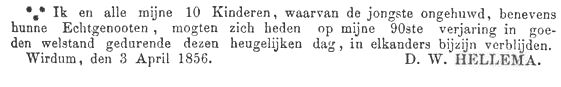 Den 11 April. Droge, hoewel nu in dan een weinig regen.De granen en levensbehoeften zijn zeer in prijs gedaald, maar het vee is zeer duur, sedert het begin dezes jaars zijn ten gevolge der longziekte over de 2000 runderen gestorven.De vrede is op het laatst de vorig of begin dezer maand te Parijs geteekend, dog eerst na 3 weeken, de bijzonderheden daarvan of het gesloten Traktaat eerst bekend gemaakt worden.
Blz. 9Den 19 April. Steeds onweder, veranderlijk heldere lucht Noorden Oost winden koud, men verlangd zeer naar groeizaam weder om de schaarsheid van hooi. Het vee is zeer duur, de longziekte neemt weekelijks nog 140 runderen tot slachtoffers. Ook onder het behoor van Wirdum is het opvolgende zeer aanzienlijk. De boter is steeds 2 a 53 Guld., de nieuwe kaas was gisteren 41 Guld., de oude 45, de nagelkaas 50 Gulden.
Blz. 10Den 24 April, droog en Noordenwind, dog heden veranderlijk en warm.Gisteren vergadering ven de gecommitteerden der Brandsocieteit in de Klanderij te Leeuwarden. R[...] van Deerzum was absent, ik was tegenwoordig. De boekhouder deed rekening en verantwoording over het dienstjaar 1855. Er bestond een aanzienlijk batig saldo. Wij hadden weinig brandschade geleden; de societeit breid zich van tijd tot tijd aanzienlijk uit en neemt thans een aanzienlijk som van over de 9 millioen.
Blz. 11Den 2 Mei, opvolgende hetzelfde weder, koud Noordenwind.Gisteren Hemelvaartsdag verhuurden wij de zitplaatsen in de kerk volgens gewoon gebruik. Ik was tegenwoordig maar omdat het zoo koud was, verliet ik de verhuring met toestemming van mijn medekerkvoogden, en begaf mij met den wagen naar huis. Klaas zijn vrouw en zijn kindertjes bezogten ons des nademiddags met de wagen.
Blz. 12Sijtse heeft gedurende enige dagen over de 200 kemphanen gevangen, waarvan de prijs van de mannetjes 20 en de wijfjes 10 Cents, gisteren werd de jagt gesloten.Den 3 Mei, buijig en koud. Voor het sluiten van den vrede is alles goedkooper, dog het vee is buitengewoon duur, gister werd er een melkkoe op de markt verkogt voor 350 Gul. De boter was 44 Guld. meer dan 10 Guld. gedaald.
Blz. 13Den 13 Mei, na een langdurige koude geleden te hebben is het veranderd in zomerweer. Sedert een paar dagen, ten gevolge daarvan, hebben wij heden al ons melkvee en 14 kalvers in het land gebragt, hadden nog naar eenige dagen hooi. Het land is geheel rood van paardebloemen buitengewoon. De bijen winnen 14 [...] hebben wij behouden.Den 21 Mei goed weder. De boter blijft steeds op dezelfde hoogte 46 Gld. en de kaas 34 Gld. min en meer.
Blz. 14Heden vergadering van gecommitteerden en deelhebbers der Societeit in de Klanderij te Leeuwarden, de vergadering was tamelijk talrijk en werd na het afgehandelde om 2 uur gescheiden.De Gecommitteerden daarna een eenvoudige maaltijd. Ik was steeds tegenwoordig, daarna verliet ik de vergadering der gecommitteerden en kwam met de wagen tijdig te huis. Men heeft thans 3 in plaats van 2 tauxateurs en een behulpbode toegelaten. Deze wijs verlaat de Societeit meer en meer het eenvoudige oorspron[...].
Blz. 16 [onjuist paginanummer] Den 11 Junij heden zomers.In dezen omtrek zijn alle de boeren rede aan het maaijen. Ook zijn wij heden begonnen.Klaas en Sijtse benevens Willem welke hier uit van huis was en Dieuwke zijn heden naar Tjalhuizen gereden om onze kinderen daar te bezoeken en hoe het met de timmering staat. Ook Albert en Hanna aan te vragen, hoe het met Hanna gaat, welke sedert een geruimen tijd ongesteld getroffen is aan eene eene koude in alle hare ledematen.
Blz. 16Den 11 Julij steeds afwisselende regen, waardoor het hooiwerk vertraagd word, wij konnen in twee dagen gedaan krijgen, en wonnen van 61 pondem. ongeveer 180 weiden hooi.-Gisteren was het Friesch Genoodschap van Ges. Oud. en Taalkunde vergaderd te Leeuwarden in de Sacramentstraat, onze gewone vergaderplaats. Ik was tegenwoordig, er waren nogal rariteiten ingezameld. Dijkstra hield eene redevoering, ik reed om 3 uur naar huis.
Blz. 17Den 17 Julij. In de eerste dagen dezer week uitmuntend weder, dog gister nademiddag een onzettend onweder, thans onstuimig en nat, de boeren konnen niets in het hooi doen.Den 15 hebben wij de onleegtijd gedaan gekregen, juist in 3 weken en 184 weiden hooi gewonnen.Gisteren vergadering van gecommitteerden in de Klanderij te Lee[...]den, om het tarif van vee, hooi en granen op te maken. Na aldaar gedurende den dag in de belangen der Societeit mede werkzaam te zijn geweest,
Blz. 18kwam ik des avonds 5 uur te huis. Onder anderen zijn de koeijen in het tarif gesteld op 130 Guld., de vaarzen en hoklingen na rato, het koeseeten hooi op 80 Gulden.Den 9 Augustus, de laatste week van Julij was het warm en droog. Tot op heden wel eenige vogtigheid, maar steeds zomer [...] groeit overvloedig, en zal nog veel hooi gewonnen worden.
Blz. 18 [onjuist paginanummer] De longziekte rukt nog steeds vele runderen weg. Van tijd tot tijd komen er in alle dorpen van Friesland nieuwe, in de verleden week waren tusschen de 30 en 40. Ook is de varkensziekte overal zeer sterk, er sterven een menigte. Het vee is duur, den boter over den 40 en de kaas 35.Voor eenige dagen is de laatste tand van mij uitgegaan, welke Klaaske in bewaring heeft genomen.Sijtse heeft 23 korven bijen en 12 uitgebroken.
Blz. 19Zij wonnen zeer op de overvloedige klaverbloem, er waren korven van de 60 lb.De aardappelziekte is niet zeer sterk, de prijs is boven de 30 tot 40 Stuivers.18 Aug. heden nademiddag 3 uur is Sijtse met 17 en Ynze met 16 korven bijen tezamen 33 korven van hier naar Drente met onze wagen 2 2 paarden gereden, het is donker, zij dagten 8 uur te Oudeschoot, en waagden hedennacht door te rijden.
Blz. 20Den 21 September, buijig zooals steeds bevorens, zeer groeizaam maar zeer nat wegens de menigvuldige regen; er is veel gemaaid, maar het hooiwinnen gaat langzaam, wij hebben 16 weiden te huis, de stekel 9 word thans gemaaid.De boter tusschen den 40 en 50, de kaas tusschen de 30 en 40 Gld. De aardappels tusschen de 20 en 30 Stuivers, de zoort is beter dan vorige jaren, de granen op eenen stevigen prijs.
Blz. 21Den 1 October. Heden droog schoon weder na alvorens althans [...] geweest te zijn, waardoor het water zeer hoog in de landen vol water en de lage landen onder staan. Er zijn hier en daar al beesten op stal.Verleden donderdag ‘s morgens 5 uur den 25 Sept. reed Sijtse vergezeld van de bakker van hier om de bijen van Doldersum uit Drente te halen, en kwamen ‘s vrijdags ‘s avonds 6 uur na eene afwezigheid van 36 uren weder te huis met de bijen te huis. Evenals in de vorige jaren hadden zij niets gewonnen, het is dus alle deze [...].Blz. 22Den 24 November, onstuimig.Den 12 Nov. zetteden wij ons melkvee op stal en gisteren de kalvers. Vele boeren hebben wegens het open weder de beesten nog uit, schoon altoos regenachtig.Ons buurman Dirk Palsma is in de verleden week na een ziekte van 6 dagen in den ouderdom van 51 jaren ter aarde besteld. Alles is nog duur, de boter 50 Gld. min of meer, de aardappels [...] onder de Gulden.
Blz. 23Mijn zoon Lijkle heeft een plaats gehuurd gelegen onder Belkum voor 26 Guld. per pondem.Hier eindigt het laatste dagboek van Doeke Wijgers Hellema. Op 17 december 1856 is hij overleden.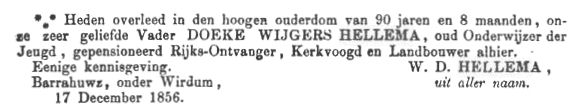 Een van zijn kleinzonen, Doeke Hz Hellema 1828-1907 schreef een autobiografie ‘Het Leven en Werken van Doeke Hellema Hz’. Over het overlijden van zijn grootvader schreef hij het volgende. 
“Onmiddellijk, nadat ik verlof kreeg, aanvaarde ik per veerboot de reis. Mijn vader en ik logeerden den 22, 23 en 24 te Wirdum en woonden den 23 Dec de begrafenis bij. Te Barrahuis, de boereplaats waar Grootvader sedert eene reeks van jaren woonde, verzamelden zich in het sterfhuis, behalven de vrienden en bekenden, omstreeks honderd kinderen en kleinkinderen en achterkleinkinderen, zoowel eigen als aangehuwd, en enkele andere deze familieleden. Meer dan 20 wagens, allen zoovol mogelijk, volgden den lijkwagen van uit het sterfhuis naar het kerkhof van Wirdum. Eene aandoenlijke plechtigheid. Een aartsvader een standfries van den echten stempel, werd grafwaarts gedragen. Een man van energie, geëerd en gerespecteerd door de omgeving.Ik heb, na den dood van mijn Vader, in eigendom de Korte schets of Levensgeschiedenis van D. W. Hellema, eerst onderwijzer te Wanswerd, later te Wirdum, wijdens rijksontvanger der Directe belastingen en accijnzen, kerkvoogd, en later landbouwer. Grootvader is te Wanswerd geboren 3 April 1766 en overleden te Barrahuis den 17 Dec 1856, bereikte den ouderdom van 90 jaar en ongeveer ¾ jaar.Som van beschadigde en weggespoelde huizen8259Hoornbeesten verdronken40075Paarden verdronken9961Varkens verdronken9758Schapen verdronken35448Menschen verdronken    12088Gebouwde eigendomen1314,00 Ongebouwde eigendommen21613,20 Totaal22927,20 Personele Belasting2174,36½Patenten     355,26½Generaal Totaal25456,82½AccijnsenAangegeven 136 mudden Tarwe           943 mudden Rogge1609,52½Geslagt1230 stuks slagtvee van allerleijen aard, waarvan de Impost heeft opgebragt met zegel2056,59 Zout, wijn enz.35,95 Wijders zijn in het veefonds aangegeven1389 hoornbeesten boven 2 jaar, 709 beneden twee jaren zamen 2096 stuks - 107 paarden boven 2 jaar, 15 ben. zamen 122 stuks en 956 schapenwaarvan de opbrengst ware    210,00 Behalven andere dorps opbrengsten,totaal aan ´t Rijkf 29368,89 De grondlasten de landerijen                   gebouwen21613,201314,00Personeel2106,09Patenten308,17½Veefonds   109,30½Totaalf 35450,77 Gemaal   666,63Geslacht1509,58 Buitenlandsche41,28 Binnenl. gedisteleerd37,61 Quitantien143,70 Vervoer billetten7,98 Totaal de Accijnsen2406,78Totaal de Directe belastingen  25450,77 Totaal de Rijksbelastingen27857,55Opcenten voor de Gemeente     850,00 Totaalf 28707,55Ongebouwde Eigendommen21917-18Gebouwde Eigendommen1332-25Personeele belastingA Primitief99-33B Suppletoir1540-92C Suppletoir270-90D Suppletoir72-241983-39Patenten[onleesbaar]282-63Suppletoir8-352de Suppl.6-853 -10-334 -7-56315-72totaal25548-54veefonds102-9025651-44Gemaal675-41Geslagt1640-46Dranken13-78Zegel144-12Geld Billetten6-82Gemeente Opcenten885-15Dito perceptiekosten van gem. opc.26-55totaalf 3392-31Pensioen fonds29-51f 3421-82Grondlasten enz.25651-44totaal de belastingenf 29073-27Het bedrag der grondlasten gebouwde en ongebouwde eigendommen over 182823371 - 15Personele belastingen2278 - 89Boeten op het personeel11 - 84Patenten 1 Suppletoir nog te wagten345 - 3225997 - 20Vee fonds102 - 90totaalf 26100 - 10AccijnsenGemaal633 - 46Geslagt1593 - 16buitenl. wijn43 - 09binnenl. gedist.94 - 54Collect. zegel145 - 80Zegel van geld Billeten5 - 902513 - 96f 28614 - 06Dir. Bel. en Accijnzenf 28614 - 06Gemeente opc. op de accijnsen1382 - 773% perc. kosten op Gemeente opc.41 - 48Pens. fonds30 - 211454 - 46f 30068 - 53Directe BelastingenGrondbelasting23757-45   Personeel2212-14½Patenten 311-15 26280-74½AccijnsenGemaal zonder gemeente opcenten649-71 Geslagt1699-40 Wijn4-42½Binnenlands gedistilleerd286-36 Collectief zegel en quitantien164-10½Consentgeld vervoeren gelei billetten9-68½Gemeente opcenten, zonder aftrek van 3 prCt1652-50 3 pr. voor proceptie Kosten van de Gemeente opcenten49-57½4515-77 Vee fonds102-71½     tezamenf 30898-23 Directe Belastingen23757,45 Grondbelasting10,99 Herbelasting2272,07 Patenten358,59 26399,11Accijnsen Accijnsen Accijnsen  Geslagt1541,38  Binnenl. gedistileerd240,20½Collectief Zegel en quitantien178,05½Cons. vervoer en gelei billetten660,04 Gemeente opcenten19,80 2645,29Perc. kosten daarvan 3 PCVee fonds 97,3029141,70Stieren       26Koeijen    44Vaarsen    18Pinken     13Kalveren13Nugteren kalvers 114Schapen    321Lammeren   142Oude varkens     68Spallingsvarken  259De helft der grondbelasting12418-96 Het Personeel2080-60½verhoging27-65 Patent regt  325-13½totaal14552-35 En dit tezamen met de vorens gespecificeerde belasting ter som  29141-70    rendeert43994-05 Oorlogs belasting over 183014852-35  Gewone belastingen over 1831Grondbelasting23757-45 Personeel1997-62 Patenten 244-43 Geslagt1446-09½Binnenlands gedisteleerd215-58 Collectief zegel166-23 Geleibilletten4-12½3% perceptiekosten der Gemeente opcenten op de accijnsen18-46½Pensioenfonds19-18½Kosten van taxatie opnemingen van 't Personeel80-93½Teruggave van renten van schatkist billetten11-50 42802-96½Bij abuis de oorlogslasten over 1830 genoemd toen gemeld afgetrokken14852-35 Transport27950-61½Transport27950-61½  Gemeente Opcenten op de Accijnsen      Gemeente opCenten op de directe Belastingen zijn onder de som  van Grondb. en Pers. begrepen635-47½   Gemeente Accijnsen    Gemaal1631-50    Geslagt  1-40    Wijn     8-34    Binn. gedisteleerd 118-551759-79   Betaling bij anticipatie op eene leening voor 18312173-42   Vrijwillige leening voor 18327900-00   Dorps opbrengsten    Omslag    Collect bij de Diaconij    Aan bedelaars als anders500-00 500-00 300-70 Gezamentlijke opbrengstenwaar van aan het Rijk f 36850-00Grietenij    4350-00Dorp enz.     800-00   zie nevens   f 42000-00f 42000-00 Behalven dit vorenstaande nog aan vrijwillige gift voor de Diakonij in Aug. 1831350-00 in Jan. 1832 voor 1833138-00 S.C. voor der R.C. eigen behoefte tot de armen 512-00 Totaalf 43000-00 Het zout de zuiker Bieren Azijnen enz. behalven het van buiten ingevoerde brood, vleesch en spek enz. benevens inkomende en buitenlandsche regten tezamen    7000-00gevoegd bij de voorengemeld43000-00   tezamenf 50000-00149 reden, twee maaijers namen 36 st. het madf 72-00ons beide gewone onleegtijders behalven ieder een kaas32-00de derde onleegtijder ook van Augustijnsga ook een kaas15-00een zweelster    6-00zoo dat de hooiwerkers behalven ons eigen volk kostenf 125-00Grondlasten24448-17 Personeel2671-89½Patenten  308-40 27428-46½AccijnsenGeslagt1331-41 Binnenl. Gedisteleerd21-78½Coll. Zegel135-59½Gelei billetten7-42 Gemeente Opcenten op de Accijnsen490-41½Taxatie en tellingkosten    102-55½Aan het Rijk         29517-64½Pensioenfonds*Plaatselijke belastingGemaal1423-25 Geslagt4-03 Wijn3-95 Gedisteleerd159-45½Grondbelasting van gebouwde en ongebouwde eigendommenƒ 20634-42 Personeele Belasting3128-67Patenten364-92 Schutloon voor ‘t Personeel      108-80 Directe Belastingen  ƒ 24326-81  Geslagtƒ 1021-79Gemaal428-67Binn. Gedistilleerd6-22Collectif Zegel26-34Consent Zegel3-50 Gemeente opcenten997-14 3% Perceptie kosten voor de gemeente       29-91Accijnzen   ƒ  2633-60 Pensioenfonds      26-60 Gezamentlijke Ontvangstenƒ 26897-01En voor de Grietenij AccijnzenGemaal413-80 Turf446-69 Geslagt3-22Wijn26-72 Binn: Gedistilleerd233-54Zamen  ƒ  1123-98 Totaalƒ 28020-99Grondbelastingf 18518-72 Personeel2583-31Patenten326-25Schutloon voor ‘t Personeel     129-05 Directe Belastingenf 21557-34 Geslagtf 940-41Gemaal570-63Turf3-72Collectief Zegel151-83Consent Zegel4-20Gemeente Opcenten1142-253% perc. Kosten der gemeente34-27Accijnsen     2847-33 Totaalf 244404-67 Pensioenf.26-60 Grietenij AccijnsenTurf1090-05 Steenkolen3-32 Geslagt2-79 Wijn36-48 Gedistilleerd285-35 zamen     1417-99 Totaal f 25849-26 Grondbelastingƒ 15468 - 16 Personeel3235 - 49 Patenten322 - 825Schatloon van ‘t Personeel       116 - 67 Directe Belastingenƒ  19143 - 14Geslagtƒ    940 - 985Gemaal590 - 20 Collectief Zegel153 - 60Consent Zegel2 - 38 Gemeente opcenten1164 - 48 3% ... [Onleesbaar]          34 - 93  ƒ   2886 - 58Pensioenfonds      26 - 60 Totaal Rijks Belastingenƒ 22056 - 33 Gemeente AccijnsenTurfƒ 929 - 44 Steenkolen30 - 48 Geslagt8 - 56 Wijn23 - 51 Gedistilleerd   242 - 69ƒ  1234 - 68Totaalƒ 23291 - 01De varkens kosten mij bij aankoop105-00een oude weder verkogt voor47-00twee magere31-00een misdijers11-50die van gister41-00tezamen130-5025-50de ouwe welke wij voor ons geslagt hebben     60-00de spalling welke wij dingsdag zullen slachten41-00nog een zeug daarvan in het land 16-00opgebragt aan waarde voor ons142-50aan voeder 3 zakken meel a 3½ Gld. 10-50dus zuiver voor wei en zuip132-00Dus over 1836 betaald aan AccijnsDus over 1836 betaald aan Accijns41-7441-74om te visschen enz.9-::verponding284-76dorpsomslag13-::personeel47-12vaartslatten Wirdumer ..32-::bel. op de turf onder bovenst. accijns       ______54-::373-62te zamen54-::aan belastingen betaald427-62Direkte BelastingenGrondbelasting 15.740-60Personeel                             2.842-35Patenten                                 321-02AccijnsenGeslacht                                 1.142-77½Gemaal                                 652-47½Collectief Zegel en quit.        179-84½Consent vervoer en gel. Bill.          2-80Gemeente Opcenten                1.343-87Pers. kost. daarvan 3 pC.            40-29Geslacht vee35 Stieren waarvan de gesch. waarde541-::1 Ossen  70-::51 Koeijen2.389-::4 Vaarsen       174-::5 Pinken82-::26 Kalveren 114-::80 Nugteren dito  100-::162 Schapen   1.029-::37 Lammeren96-::43 Oude varkens1.645-::175 Spalling varkens 3.085-::BelastingenGrondlasten15667-53 Personeel2706-41 Patenten337-64 AccijnsenGeslacht1364-25½Gemaal713-29½Coll. zeg. en quit.208-18 Cons. verv. en gel.bill.5-88 Gemeente Opc.1530-90 Pers. kost. daarvan 3 pC.45-92½Geslacht vee29 stieren waarvan de ges. waarde576-: „  ossen-:47 koeijen2447-: 9 vaarsen344-: 9 pinken210-: 12 kalveren69-: 91 nugteren dito113-75280 schapen1743-: 66 lammeren176-: 44 oude varkens1871-: 155 spallingvarkens3385-: die van Harlingen naar Leeuwarden 0 uur 32 min 15 secGroningen 1     51     45Amsterdam 2     32     00Parijs12     47     30Londen10      6     15Kaap Vaarwel en groente73     37     30Grondlasten15685-91 Personeel2832-58½Patenten403-69½Geslacht1467-78½Gemaal698-58½Coll. zegel en quit.217-14½Cons. verv. en gel. billetten7-84 Gemeente opc.1570-92½3½ prC. k.47-13  28 Stieren waarvan de waarde664-:  „  Ossen  -:  52 Koeijen2320-:   8 Vaarsen221-:   2 Pinken40-:  16 Kalveren78-: 138 Nugteren dito172-50343 Schapen2075-:  37 Lammeren96-:  42 Oude varkens1811-: 233 Spallingvarkens4397-: Grondbelasting15724-84Personeel2992-58Patenten406-49Geslacht1628-08½Gemaal703-46 Coll. zeg. en quit.233-52½Cons. verv. en gel.bill.11-27 Gemeente opcenten1663-33 3‰ kosten49-90 20 stieren waarvan de waarde575-:3 ossen32-:46 koeijen3391-:5 vaarsen215-:2 pinken54-:5 kalveren34-:156 nugteren dito195-:263 schapen1997-:10 lammeren27-:34 oude varkens1681-:211 spalling varkens4918-:Gereformeerden, daaronder de afgescheidene671Mennonieten82Roomsch Catholijken    335tezamen het getal zielen te Wirdum1088Gereformeerden63Mennonieten8R. Catholijken   30tezamen het getal zielen te Swichum101Grondbelasting15729-46 Herbelasting op de grondbelasting54-03 Personeel2240-03 Patenten379-59½      Dir. Belastingenf 18403-11½Geslagt 1926-28½ 1926-28½Gemaal700-35  700-35  Coll. zegel van Griet.263-27½263-27½Vervoer en gelei bill.11-41 11-41 Gemeente Opcenten1821-92 1821-92 Perc. kosten van de gem. opc.54-66 54-66 4777-90 4777-90 Dir. Bel.18403-11½18403-11½Alhier geslagt22 Stieren geschatte waarde8671 os3552 koeijen36762 vaarsen122 pinken472 gemeste kalvers23111 nugteren kalvers13875/100293 schapen261959 lammeren18946 oude varkens2691183 spallingvarkens5185Aangegeven in het veefondsRunderen boven de 2 jaar1678-------- beneden de 2 jaar814Paarden boven de 3 jaar118------- beneden de 3 jaar17Schapen1979     waarvan de belasting258-88 258-88      tezamenf 23439-89½f 23439-89½Het zim hetwelk ik gistermorgen van de Stad haalde, koste mij   2-04 Het gaarn bedraagd  4-40Zoodat ons een splinternieuw wilsternet kost  6-44Het werk rekenen wij niet maar moet ten minsten gerekend 
worden op
  8-00 dus te zamen het net14-44Overigens de lorringstokken de windsen, het stelreeuw de schoele
weeuwen, de lijntjes benevens de treklijne de bak en wijders alle 
toebehooren niet minder dan op 

14-00Een geheel aangetuigd wilsternet moet op de nevenstaande som gerekend worden 
28-44ErwtenAardappelenWeidlandBouwlandWirdum185070½61 tezamen 5140½ pondem.Swichum508½8½tezamen  517  pondem.185579 69½tezamen 5657½ pondem.Runderen ben. 1 jaarBen. 2 jaarBoven 2 jaarPaard. ben. 3 jaarBoven 3 jaarSchapenVarkensWirdum437297147812921279319Swichum12271323710536Tezamen479324161015991384355erwtenbouwlandweidlandhooilandtezamenpondem.½111/8501858½50881/8Swichum½480½18499½tezamen½115/85498½76½55875/8kalvershoklingenkoeijenpaarden beneden 3 jr.bov.schapenvarkensWirdum46733014633891342393Swichum54281402813545tezamen52135816035971477438De woudhaver met 9 gulden vragt9-::164-45van Lykle Memerdavragt340-:: 17-::Dus tezamen behalven nog aan bedienden of arbeiders530-45Dagenhuur ongeveer  3-::In allesf 533-45Hedenmorgen haalden wij ons laatste partij aardappels, aan het Rapenborgster Dijkje onder Huizum; ons eerste partij van Goutum in de voorverleden week per wagen 10 korvenf 20,-In het begin dezer week van een schipper te Wirdumvan Menaldum 12 korv a 35 St.21,-Heden onder Huizum weg 15 a 36 St.     27,-Zoodat wij gehaald hebben 37 korvenf 68,-